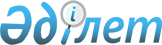 Об утверждении типовых учебных программ по общеобразовательным предметам, курсам по выбору и факультативам для общеобразовательных организацийПриказ Министра образования и науки Республики Казахстан от 3 апреля 2013 года № 115. Зарегистрирован в Министерстве юстиции Республики Казахстан 10 апреля 2013 года № 8424.
      См. начало V13008424_4 Типовая учебная программа по учебному предмету "Обучение грамоте" для обучающихся с легкой умственной отсталостью 0-1 классов уровня начального образования по обновленному содержанию (с казахским языком обучения)
      Сноска. Приказ дополнен приложением 546 в соответствии с приказом Министра образования и науки РК от 05.02.2020 № 51 (вводится в действие по истечении десяти календарных дней после дня его первого официального опубликования). Глава 1. Общие положения
      1. Типовая учебная программа по учебному предмету "Обучение грамоте" для обучающихся с легкой умственной отсталостью 0-1 классов уровня начального образования по обновленному содержанию (далее – Программа) разработана в соответствии с подпунктом 6) статьи 5 Закона Республики Казахстан от 27 июля 2007 года "Об образовании".
      2. Цель Программы – формирование звуко-буквенного анализа и синтеза как основы чтения и письма, овладение начальными навыками чтения и письма.
      3. Задачи Программы:
      1) формировать функциональный базис письма: пространственную ориентировку, зрительное восприятие, слуховое восприятие, мелкую моторику, фонематические представления, графомоторные навыки для подготовки к осознанию образа букв;
      2) развивать умения слушать и понимать речь, выполнять несложные инструкции;
      3) отрабатывать правильное произношение и умение дифференцировать звуки казахского языка;
      4) формировать умение сливать звуки в слоги, развивать послоговое чтение опираясь на звукобуквенный анализ;
      5) обеспечивать освоение элементарных понятий о языковых единицах (звук, слог, слово, предложение, текст), пунктуации;
      6) учить правильному начертанию букв, соединению их в слоги и слова.
      4. Коррекционно-развивающие задачи:
      1) преодолевать недостатки в развитии речи и познавательных процессов с учетом индивидуальных особенностей каждого обучающегося;
      2) формировать коммуникативные навыки (диалогической и монологической речи), культуру речи, навыки самоконтроля правильного произношения собственной речи;
      3) развивать наглядно-действенное и наглядно-образное мышление обучающихся, мыслительные операции (анализа, сравнения, обобщения, классификации). Глава 2. Педагогические подходы к организации учебного процесса
      5. Педагогические подходы к организации учебного процесса основаны на принципах, реализующих удовлетворение особых образовательных потребностей, обучающихся с легкой умственной отсталостью.
      6. Принцип деятельностного подхода - в процессе обучения широко используется предметно-практическая деятельность, позволяющая развивать сенсомоторную основу психических функций (восприятия, речи, мышления), компенсировать недостаточность познавательной сферы и жизненного опыта обучающихся.
      7. Принцип социально-адаптирующей направленности обучения предполагает специальную работу по освоению необходимых для участия в социальной жизни норм поведения, жизненных навыков, начиная от элементарных гигиенических, коммуникативных, бытовых, заканчивая сложными социальными навыками.
      8. Принцип специального педагогического руководства необходим в силу того, что дети с интеллектуальными нарушениями не могут самостоятельно организовывать собственную деятельность, нуждаются в пошаговой организации и инструктаже, постоянной направляющей помощи педагога. 
      9. В работе с обучающимися опираются на их подражательные способности, сохранные возможности наглядно-действенного мышления. 
      10. Принцип дифференцированного и индивидуального подхода предполагает варьирование объема и сложности учебного материала для разных типологических групп обучающихся, использование различных методических приемов работы, видов наглядно-дидактического материала с учетом их познавательных возможностей. 
      11. Процесс обучения грамоте осуществляется на основе аналитико-синтетического подхода, ориентированного на развитие фонематического слуха, звуко-буквенного анализа, формирование мыслительных операций.
      12. Оценивание достижений обучающихся с легкой умственной отсталостью осуществляется только средствами внутренней оценки.
      13. Оценочными средствами являются задания и упражнения, с помощью которых формировались навыки, определенные уровневыми целями обучения. 
      14. Результаты освоения учебных программ оцениваются в ходе образовательного процесса непосредственно учителем, который систематически осуществляет контролирующие оценочные действия. 
      15. Оценка результативности обучения обучающихся с легкой умственной отсталостью реализуется в виде текущего (поурочного), периодического (тематического) и итогового контроля.
      16. Текущий контроль производится с целью корректировки содержания и методов обучения, педагог использует наблюдения за деятельностью обучающихся на уроке, анализ практических и самостоятельных работ, коллективных видов деятельности. 
      17. Периодический (тематический) контроль проводится после изучения программной темы, раздела с учетом неодинаковых возможностей усваивать учебный материал Программы обучающимися разных типологических групп. 
      18. Итоговый контроль проводится в конце четверти, года для анализа динамики развития и успешности каждого обучающегося класса. Глава 3. Организация содержания учебного предмета "Обучение грамоте"
      19. "Сауат ашу" пәні бойынша оқу жүктемесінің көлемі: 
      1) 0-сынып – аптасына 5 сағат, оқу жылында 160 сағатты;
      2) 1-сынып – аптасына 6 сағат, оқу жылында 198 сағатты құрайды.
      20. "Сауат ашу" пәні бойынша бағдарлама екі кезеңнен тұрады: әліппеге дейінгі кезеңі (0-сынып) және әліппе кезеңі (1-сынып), қажет болған жағдайда әліппе кезеңі екінші сыныпта да жалғасады.
      21. Бағдарлама мазмұны 3 бөлімді қамтиды: 
      1) "Тыңдалым және айтылым" бөлімі;
      2) "Оқуға дайындық" бөлімі;
      3) "Жазуға дайындық" бөлімі.
      22. "Тыңдалым және айтылым" бөлімі келесідей бөлімшелерді қамтиды:
      1) негізгі тілдік бірліктерді (сөйлеу, сөз, сөйлем, мәтін) түсіну;
      2) мәтіннің тақырыбы мен негізгі ойын анықтау;
      3) тыңдалған материалды мазмұндау;
      4) дыбысқа назар аудару;
      5) тіл дыбыстарын дұрыс айту;
      23. "Оқуға дайындық" бөлімі келесідей бөлімшелерді қамтиды:
      1) оқу дағдыларын меңгеру;
      2) сөйлем құрастыру;
      3) cұрақтарға жауап беру;
      4) дыбыс пен әріпті тану және ажырату.
      24. "Жазуға дайындық" бөлімі келесідей бөлімшелерді қамтиды:
      1) жазу жұмысына дайындық жаттығулары;
      2) кеңістікте және уақытты бағдарлау;
      3) көріп қабылдауын дамыту;
      4) қарапайым графикалық дағдыларды меңгеру;
      5) фонематикалық есту қабілетін дамыту;
      6) көшіріп, жат жазу дағдыларын меңгеру;
      7) сөздің негізгі бірліктерінің шартты-графикалық формаларын қолдану (сөз, сөйлем).
      25. 0- сыныпқа арналған "Сауат ашу" пәнінің базалық мазмұны:
      1) тыңдалым және айтылым: нұсқауды түсіну; тыңдау барысында тілдік бірліктерді (сөйлеу, сөз, сөйлем, мәтін) ажырату, тыңдалған мәтіннің мазмұнын түсіну; мұғалім мен басқа білім алушылардың сөзін тыңдау, естігенінің мәнін түсіну, сөз мағынасын түсіну; тілдік емес амалдарды (интонация, мимика, қол қимылдары, дене қимылдары) ауызша сөйлеуде қолдану; іс-әрекет, сурет бойынша жай сөйлем құрау; қоршаған ортадағы әр түрлі дыбыстарды ажырату; жануарлардың дыбысын ажырату; әр түрлі дыбыс шығаратын заттарға, жануарларға еліктеу; шағын тақпақты жатқа айту; адамның дене мүшелерін атау; дауысты және дауыссыз дыбыстарды ажырату; заттарды атау; сөздерді табу; суретке қарап сөйлем құрастыру; сұрақ бойынша сөйлем құрастыру; көрнекілікке сүйене отырып, сөйлем құрастыру; қимыл-әрекеттер, сурет, сұрақ бойынша жай сөйлем құрастыру;
      2) оқуға дайындық: сөздегі дыбыстардың саны мен бірізділігін анықтау; дыбыстық талдау жасау; дыбыстардың мағыналық-ажыратушылық функциясын түсіну; сөздер мен сөйлемдердің құрылымын сызба арқылы түсініп, тану (сөздегі буын санын, сөйлемдегі сөз санын анықтау); сөздің мағынасын, сөйлемнің мәнін түсіну; тыңдау барысында тіл бірлестіктерін (сөз, сөйлем, мәтін) ажырату; тыңдаған материалдың мазмұны бойынша және мәтінге берілген суреттерге байланысты сұрақтарға жауап беру (мұғалім көмегімен); сызба бойынша сөйлем құрау;
      3) жазуға дайындық: жазу жұмысына дайындық жаттығуларын орындау (денені дұрыс ұстау, дұрыс отыру, дәптерді дұрыс қою, қарындашты/қаламды дұрыс ұстау); кеңістікте бағдарлау (жазу жолы, жоларалық кеңістік, жолдың жоғарғы және төменгі сызығы, көлбеу, тік); қол мен саусақтардың қимылы мен қозғалысын қалыптастыруға арналған жаттығуларды жасау; түзу сызықтар бойынша қағазды қию, жапсыру, ретімен орналастыру, үлгі бойынша тақтаға бормен, дәптерге қарындашпен әртүрлі бағытта (көлденең, қиғаш, тік) сызықтар жүргізу; сызықты бір бағыттан екінші бағытқа бұрып сызу, берілген сызықтан асырмай сызу; үлгі бойынша шар, шеңбер, ұшбұрыш, шаршыны айналдырып сызу, бояу, штрихтеу; сурет салу, түзу сызық, үзік сызықтар, ирек сызықтар, әріп элементтерін ретпен жазу; фонематикалық есту қабілетін дамыту; сөздегі дыбыстардың саны мен бірізділігін анықтау. А, О, Л, Т дыбыстарын сөз ішінде тану, ажырата білу. Дыбыстық құрамы әртүрлі болатын буындарға дыбыстық талдау жасау. Дыбыстық құрылымы әртүрлі болатын сөздерге дыбыстық талдау жасау: бір дауысты дыбыстан тұратын түйық буынды сөздер; үш дыбыстан құралған сөздер.
      26. 1 - сыныпқа арналған "Сауат ашу" пәнінің базалық мазмұны:
      1) тыңдалым және айтылым: тыңдау барысында тілдік бірліктерді (сөйлеу, сөз, сөйлем) түсіну, ажырату; тыңдалған мәтіннің мазмұнын түсіну; тілдік емес амалдарды (интонация, мимика, қол қимылдары, дене қимылдары) ауызша сөйлеуде қолдану; өлеңдер, санамақтар, мақалдар мен мәтелдер, жұмбақтар жаттау. Сұрақты тыңдау, сұрақтағы сөзді қолдана отырып, жауап беру, асықпай сөйлеу; іс-әрекет, сурет бойынша жай сөйлем құрау. Сөздегі бірінші дыбысты ажырата білу; сөздерді естіп, керекті дыбысты ажырата білу; дыбыстық құрамы жақын сөздерді ажырату; артық буынды табу; сөздерді буынға бөліп айту; сөздегі дауысты, дауыссыз дыбыстарды анықтап, бөліп айту;
      2) оқуға дайындық: қысқа мәтіннің мазмұнын түсіну (2-3 сөйлемнен құрылған); мұғалімнің көмегімен көрнекілікке сүйене отырып, сөйлем құрастыру; мұғалімнің көмегімен мәтінде кім? (не?) туралы айтылғанын анықтау. Берілген сюжетті сурет бойынша шағын әңгіме құрап айту; мұғалімнің көмегімен мәтіннің иллюстрациясы бойынша қойылған сұраққа жауап беру. Айтылған шағын ертегі, жұмбақ, тақпақ және әңгімені түсіну; тыңдаған материалдың мазмұны бойынша және мәтінге берілген суреттерге байланысты сұрақтарға жауап беру; білім алушылардың сөздік қорын байыту және белсендіру;
      3) жазуға дайындық: денені дұрыс ұстау, дұрыс отыру, дәптерді дұрыс қою, қарындашты/қаламды дұрыс ұстау; жазу жолы, жоларалық кеңістік, жолдың жоғарғы және төменгі сызықтар, көлбеу, тік сызықтарды сызу; сызба-модельдерді қолдана отырып, сөзге және сөйлемге дыбыстық-буындық талдау жасау, дауысты және дауыссыз дыбыстарды ажырату, сөздерді буынға бөлу; Кеспелі әліппенің әріптері мен буындарынан сөз құрау; әріп элементтерін каллиграфиялық талаптарға сай жазу; сөйлемді бас әріптен бастап жазып, соңында нүкте қоюды үйрену; өтілген әріптердің жазба түрдегі бас және кіші әріп таңбаларын меңгеру. Буындарды мұғалімнің айтуымен жазу. 
      27. Дыбыс пен әріптерді кезендер бойынша өткізу реті:
      1) бірінші кезеңде өтілетін дыбыстар және әріптер: Аа, Оо, А-О, Лл, Тт; Мм;
      2) екінші кезеңде өтілетін дыбыстар және әріптер: Пп, Нн, Рр, Л-Р, Уу, Ғғ, Сс, Йй, Бб;
      3) үшінші кезеңде өтілетін дыбыстар және әріптер: Ққ, Шш, С-Ш, Ыы, Ее, Дд, Д-Т, Кк, Іі, І-Ы, Зз, С-З, Гг, Г-К, Ұұ, Ңң, Н-Ң, Жж, Ж-Ш, Ии, И-Й, Үү, Ұ-Ү, Хх, Өө, Ө-О, Әә, Ә-А, һ, Яя, Юю; 
      4) төртінші кезеңде өтілетін дыбыстар және әріптер: Вв, Цц, Фф, Ее, Щщ, Ээ, Чч, ъ, ь. 
      28. Білім алушылардың оқу материалын меңгеру деңгейіне, оқу мақсаттарына қол жеткізу және әр кезеңнің міндеттерін орындау мүмкіндіктеріне байланысты, дыбыспен және әріптермен танысуға арналған сағат санын мұғалім өзі реттейді. 4 - тарау. Оқыту мақсаттарының жүйесі
      29. Оқу бағдарламасында әрбір бөлімнің оқу материалын оқытудың мазмұны мен бірізділігін анықтау үшін негіз болатын, сондай-ақ білім алушылардың жетістіктерін бағалау критерийлері болып табылатын оқыту мақсаттары жүйесі түрінде ұсынылған күтілетін нәтижелер тұжырымдалған.
      30. Бағдарламада ұсынылған оқыту мақсаттары кодтық белгімен белгіленді. Кодтық белгіде бірінші белгі – сыныбын, екінші және үшінші белгі – бөлімнің және бөлімшенің реттік санын, төртінші белгі оқыту мақсатының реттік нөмірін көрсетеді. Мысалы, 1.1.2.1 кодында "1" - сыныбы, "1.2" - бөлімше, "1" - оқыту мақсатының реттік саны.
      31. Күтілетін нәтижелер бойынша оқыту мақсаттарының жүйесі:
      1) "Тыңдалым және айтылым" бөлімі:
      1-кесте
      2) "Оқуға дайындық" бөлімі:
      2-кесте
      3) "Жазуға дайындық" бөлімі:
      3-кесте
      32. Осы Бағдарлама жеңіл ақыл ойы кемістігі бар білім алушыларға арналған бастауыш білім беру деңгейінің 0-1 сыныптары үшін "Сауат ашу" пәнінен жаңартылған мазмұндағы үлгілік оқу бағдарламасының ұзақ мерзімді жоспары негізінде осы Бағдарламаның қосымшасына сәйкес жүзеге асырылады. Ұзақ мерзімді жоспарда барлық сынып бойынша әр бөлімде қамтылатын оқу мақсаттарының көлемі белгіленген.
      33. Бөлім мен тақырыптарды саған сандарын бөлі мұғалімнің еркіне қалдырылады.
      34. Оқыту бастауыш сыныптардағы белгіленген барлық оқу жылына арналған бірыңғай ортақ тақырыптар контекстінде жүзеге асырылады. Жеңіл ақыл-ой кемістігі бар білім алушыларға арналған бастауыш білім беру деңгейінің 0-1 сыныптары үшін "Сауат ашу" пәнінен жаңартылған мазмұндағы үлгілік оқу бағдарламасын іске асыру бойынша ұзақ мерзімді жоспар
      1) 0 - сынып:
      1-кесте
      2) 1 - сынып:
      2-кесте Типовая учебная программа по учебному предмету "Обучение грамоте" для обучающихся с легкой умственной отсталостью 0-1 классов уровня начального образования по обновленному содержанию (с русским языком обучения)
      Сноска. Приказ дополнен приложением 547 в соответствии с приказом Министра образования и науки РК от 05.02.2020 № 51 (вводится в действие по истечении десяти календарных дней после дня его первого официального опубликования). Глава 1. Общие положения
      1. Типовая учебная программа по учебному предмету "Обучение грамоте" для обучающихся с легкой умственной отсталостью 0-1 классов уровня начального образования по обновленному содержанию (далее – Программа) разработана в соответствии с подпунктом 6) статьи 5 Закона Республики Казахстан от 27 июля 2007 года "Об образовании".
      2. Цель Программы – формирование звуко-буквенного анализа и синтеза как основы чтения и письма, овладение начальными навыками чтения и письма.
      3. Задачи Программы:
      1) формировать функциональный базис письма: пространственную ориентировку, зрительное восприятие, слуховое восприятие, мелкую моторику, фонематические представления, графомоторные навыки для подготовки к осознанию образа букв;
      2) развивать умения слушать и понимать речь, выполнять несложные инструкции;
      3) отрабатывать правильное произношение и умение дифференцировать звуки ррусского языка;
      4) формировать умение сливать звуки в слоги, развивать послоговое чтение опираясь на звукобуквенный анализ;
      5) обеспечивать освоение элементарных понятий о языковых единицах (звук, слог, слово, предложение, текст), пунктуации;
      6) учить правильному начертанию букв, соединению их в слоги и слова.
      4. Коррекционно-развивающие задачи:
      1) преодолевать недостатки в развитии речи и познавательных процессов с учетом индивидуальных особенностей каждого обучающегося;
      2) формировать коммуникативные навыки (диалогической и монологической речи), культуру речи, навыки самоконтроля правильного произношения собственной речи;
      3) развивать наглядно-действенное и наглядно-образное мышление обучающихся, мыслительные операции (анализа, сравнения, обобщения, классификации). Глава 2. Педагогические подходы к организации учебного процесса
      5. Педагогические подходы к организации учебного процесса основаны на принципах, реализующих удовлетворение особых образовательных потребностей, обучающихся с легкой умственной отсталостью.
      6. Принцип деятельностного подхода - в процессе обучения широко используется предметно-практическая деятельность, позволяющая развивать сенсомоторную основу психических функций (восприятия, речи, мышления), компенсировать недостаточность познавательной сферы и жизненного опыта обучающихся.
      7. Принцип социально-адаптирующей направленности обучения предполагает специальную работу по освоению необходимых для участия в социальной жизни норм поведения, жизненных навыков, начиная от элементарных гигиенических, коммуникативных, бытовых, заканчивая сложными социальными навыками.
      8. Принцип специального педагогического руководства необходим в силу того, что дети с интеллектуальными нарушениями не могут самостоятельно организовывать собственную деятельность, нуждаются в пошаговой организации и инструктаже, постоянной направляющей помощи педагога. 
      9. В работе с обучающимися опираются на их подражательные способности, сохранные возможности наглядно-действенного мышления. 
      10. Принцип дифференцированного и индивидуального подхода предполагает варьирование объема и сложности учебного материала для разных типологических групп обучающихся, использование различных методических приемов работы, видов наглядно-дидактического материала с учетом их познавательных возможностей. 
      11. Процесс обучения грамоте осуществляется на основе аналитико-синтетического подхода, ориентированного на развитие фонематического слуха, звуко-буквенного анализа, формирование мыслительных операций.
      12. Оценивание достижений обучающихся с легкой умственной отсталостью осуществляется только средствами внутренней оценки.
      13. Оценочными средствами являются задания и упражнения, с помощью которых формировались навыки, определенные уровневыми целями обучения. 
      14. Результаты освоения учебных программ оцениваются в ходе образовательного процесса непосредственно учителем, который систематически осуществляет контролирующие оценочные действия. 
      15. Оценка результативности обучения обучающихся с легкой умственной отсталостью реализуется в виде текущего (поурочного), периодического (тематического) и итогового контроля.
      16. Текущий контроль производится с целью корректировки содержания и методов обучения; педагог использует наблюдения за деятельностью обучающихся на уроке, анализ практических и самостоятельных работ, коллективных видов деятельности. 
      17. Периодический (тематический) контроль проводится после изучения программной темы, раздела с учетом неодинаковых возможностей усваивать учебный материал Программы обучающимися разных типологических групп. 
      18. Итоговый контроль проводится в конце четверти, года для анализа динамики развития и успешности каждого обучающегося класса. Глава 3. Организация содержания учебного предмета "Обучение грамоте"
      19. Объем учебной нагрузки по учебному предмету "Обучение грамоте" составляет: 
      1) в 0 классе – 5 часов в неделю, 160 часов в учебном году; 
      2) в 1 классе – 6 часов в неделю, 198 часов в учебном году.
      20. Программа по предмету "Обучение грамоте" включает два этапа: добукварный период обучения грамоте (0 класс) и букварный период обучения грамоте (1 класс), при необходимости букварный период продолжается и во втором классе. 
      21. Содержание Программы включает 3 раздела:
      1) раздел "Слушание и говорение";
      2) раздел "Подготовка к чтению";
      3) раздел "Подготовка к письму".
      22. Раздел "Слушание и говорение" включает следующие подразделы:
      1) понимание основных единиц речи (текст, предложение, слово);
      2) определение темы и основной мысли прослушанного материала;
      3) составление рассказа;
      4) ориентирование в звуковой форме слова.
      23. Раздел "Подготовка к чтению" включает следующие подразделы:
      1) владение навыками чтения;
      2) определение содержание текста на основе названия;
      3) формулирование вопросов и ответов;
      4) ориентирование в графической форме слова.
      24. Раздел "Подготовка к письму" включает следующие подразделы:
      1) владение элементарными графическими навыками; 
      2) владение списыванием, письмом под диктовку;
      3) соблюдение пунктуационных норм;
      4) использование условно-графических форм изображения единиц речи (слово, предложение)
      25. Базовое содержание учебного предмета "Обучение грамоте" 0 класса:
      1) слушание и говорение: выполнение простых поручений по словесному заданию учителя; выражение своих просьб и желаний; называние игрушек, предметов и характеристика их по основным свойствам; классификация предметов и подбор обобщающих слов; формирование умения давать полные ответы на вопросы; слушание сказок, пересказ сказок; ответы на вопросы по прослушанному произведению; разучивание коротких стихотворений с голоса учителя;
      2) подготовка к чтению: слушание звуков, умение прислушиваться; различение звуков окружающей среды; соотнесение игрушки, картинки и слово, понятие "слово"; условно-графическая запись слов под картинкой и "чтение" их; понятие "предложение", условно-графическая схема предложения; составление предложений на заданную тематику по картине, по схеме; деление предложений на слова; четкое произнесение всех звуков; обозначение звуков гласных и согласных; выделение предложенного звука из ряда звуков ("А, У, М"); выделение заданного звука из слова и определение его местонахождение (в начале слова, середине, конце); подбор слов на заданный звук с опорой на наглядность; знакомство с условно-графическим обозначением звуков; обозначение гласных и согласных звуков; понятие "слог"; деление слов на слоги и запись с помощью условно-графической записи; плавное проговаривание слов по слогам;
      3) подготовка к письму: правильная посадка при письме, расположение тетради; правильное держание карандаша, ручки; письмо мелом на доске и ручкой и карандашом на листе бумаги; письмо горизонтальных, вертикальных и наклонных прямых линий; обводка по трафарету и раскрашивание; штриховка; письмо основных элементов рукописных букв: прямая палочка в соединении с наклонной; прямая палочка с закруглением вверху и внизу, овал, полуовал, палочка с петелькой; выполнение бордюров из усвоенных элементов букв. 
      26. Базовое содержание учебного предмета "Обучение грамоте" 1 класса:
      1) слушание и говорение: различение речевых единиц: слог, слово, предложение; составление простых предложений по предметному действию, по картинке, по серии картин; умение определять предложение и отличать его от группы слов, не составляющих предложение; отчетливо, с правильной интонацией произносить предложения; умение слушать и понимать короткий повествовательный и/или стихотворный текст, отвечать на вопросы к тексту; соотнесение иллюстрации с частями прослушанного текста: определение о ком/о чем говорится в тексте по названию, по иллюстрации, по серии картин; умение культурно вести себя во время беседы, быть тактичным и сдержанным, элементарные формы речевого этикета, их использование, культура обращения при выражении желания, просьбы; умение употреблять в речи для передачи мысли наиболее точные слова, интонацию и невербальные средства общения (мимика, жесты); сопереживание, эмоционально выражение своего отношения к услышанному; описание предметной, простой сюжетной картинки, предмета, составление небольшой рассказа по сюжетной картинке, по серии картин;
      2) подготовка к чтению: выделение изучаемого звука из слова, определение его местонахождение. Правильное и отчетливое произношение этого звука. Характеристика изучаемого звука и обозначение его графически. Образование из усвоенных звуков и букв слогов, простых слов и чтение (протяжное и слитное) их. Соотнесение изученных звуков с буквами, нахождение их в кассе букв. Определение место звука в слове и обозначение его. Анализ звуков. Подбор слов с заданным звуком и определение места этого звука в слове. Соотнесение звуков с соответствующими буквами, определение местонахождения их в словах (в начале или конце). Образование и чтение трехбуквенных слов, состоящих из одного закрытого слога (сом). Образование и чтение открытых и закрытых слогов с твердыми и мягкими согласными в начале слога (па, ли, лук, вил). Чтение предложений из двух - трех слов. Большая буква в начале предложения, точка в конце предложения. Самостоятельное составление из букв разрезной азбуки открытых и закрытых двухзвуковых и закрытых трехзвуковых слогов с последующей записью. Вставка пропущенной буквы в словах под картинками. Практическое различение при чтении и письме гласных и согласных; согласных звонких и глухих (в сильной позиции); твердых и мягких. Образование и чтение усвоенных ранее слоговых структур со звуками и буквами, изучаемыми вновь, и слогов со стечением двух согласных (тра, кни, пле), отчетливое послоговое чтение коротких букварных текстов. Прописная буква в именах людей (практическое ознакомление). Самостоятельное составление из букв разрезной азбуки слов из трех - четырех букв с последующей записью;
      3) подготовка к письму: письмо печатных букв; письмо элементов рукописных букв, усвоение рукописного начертания изучаемых строчных и прописных букв и их соединения, письмо слогов, слогов после предварительного буквенного анализа, списывание с классной доски прочитанных и разобранных слов, состоящие из двух слогов. Письмо под диктовку изученных букв, слов, предложений с соблюдением каллиграфических норм; письмо хорошо знакомых слов под диктовку после анализа звукового состава, письмо под диктовку слов и предложений из двух - трех слов с предварительным анализом.
      27. Последовательность изучения звуков: 
      1) первая четверть: А; У; М; О. Тематика занятий: все обо мне: давай познакомимся, мои любимые вещи, я и осень, моя школа;
      2) вторая четверть: С; Х; Ш; Л; Ы; Н; Р; К; П. Тематика занятий: моя семья и друзья; мир вокруг нас. Повторение изученных звуков и букв; 
      3) третья четверть: Т; И; З; В; Ж; Б; Г; Д; Й; буква Ь. Тематика: путешествия, традиции, праздники. Повторение изученных звуков и букв;
      4) четвертая четверть: Е; Е; Я; Ю; Ц; Ч; Щ; Ф; Э; буква Ъ.7. Тематика: еда и напитки, в здоровом теле – здоровый дух. Повторение изученных звуков и букв.
      28. Количество часов на знакомство со звуком и буквой учитель регулирует сам в зависимости от уровня усвоения учебного материала, достижения целей обучения учащимися и выполнения задач каждого периода. Глава 4. Система целей обучения
      29. Для удобства использования учебных целей введена кодировка. В коде первое число обозначает класс, второе число - раздел, третье число – подраздел, четвертое число показывает нумерацию учебной цели. Например, в кодировке 1.1.3.4: "1" - класс, "1.3" - подраздел, "4" - нумерация учебной цели. 
      30. Цели обучения представлены в виде ожидаемых результатов, организованны последовательно внутри каждого подраздела и позволяют учителям планировать свою работу, оценивать достижения обучающихся. Учитель имеет право регулировать сложность и объем учебного материала с учетом возможностей обучающихся.
      31. Ожидаемые результаты по системе целей обучения:
      1) раздел "Слушание и говорение":
      таблица 1
      2) раздел "Подготовка к письму":
      таблица 2
      3) раздел "Подготовка к письму":
      таблица 3
      32. Настоящая Программа реализуется на основе Долгосрочного плана к Типовой учебной программе по учебному предмету "Обучение грамоте" для обучающихся с легкой умственной отсталостью 0-1 классов уровня начального образования по обновленному содержанию согласно приложению к настоящей Программе. В долгосрочном плане обозначен объем учебных целей реализуемых в каждом разделе.
      33. Распределение часов на изучение раздела и тем предоставляется на усмотрение учителя.
      34. Обучение реализуется в контексте единых сквозных тем для всех лет обучения в начальных классах. Долгосрочный план по реализации Типовой учебной программы по учебному предмету "Обучение грамоте" для обучающихся с легкой умственной отсталостью 0-1 классов уровня начального образования
      1) 0 класc:
      таблица 1
      2) 1 класс:
      таблица 2 Типовая учебная программа по учебному предмету "Казахский язык" для обучающихся с легкой умственной отсталостью 2-4 классов уровня начального образования по обновленному содержанию (с казахским языком обучения)
      Сноска. Приказ дополнен приложением 548 в соответствии с приказом Министра образования и науки РК от 05.02.2020 № 51 (вводится в действие по истечении десяти календарных дней после дня его первого официального опубликования). Глава 1. Общие положения
      1. Типовая учебная программа по учебному предмету "Казахский язык" для обучающихся с легкой умственной отсталостью 2-4 классов уровня начального образования по обновленному содержанию (далее – Программа) разработана в соответствии с подпунктом 6) статьи 5 Закона Республики Казахстан от 27 июля 2007 года "Об образовании". 
      2. Цель Программы - формирование у обучающихся с легкой умственной отсталостью элементарных знаний по грамматике, орфографии и пунктуации, необходимых для приобретения практических навыков устной и письменной речи.
      3. Задачи Программы:
      1) развивать навыки слушания, говорения, чтения, письма;
      2) выработать прочные навыки грамотного письма на основе усвоения звукового состава языка, элементарных сведений по грамматике и правописанию;
      3) научить последовательно и правильно излагать свои мысли в устной и письменной форме;
      4) практическое освоение простых орфографических и пунктуационных правил;
      5) развитие интереса обучающихся к занятиям, общению со взрослыми и одноклассниками;
      6) учить обучающихся владеть литературным наследием, уважать родной язык и культуру казахского народа.
      4. Коррекционно-развивающие задачи:
      1) способствовать умственному и речевому развитию обучающихся, преодолевать недостатки познавательной деятельности;
      2) развитие, совершенствование словаря;
      3) формирование самостоятельности, аккуратности, ответственности;
      4) развивать нравственные качества обучающихся. Глава 2. Педагогические подходы к организации учебного процесса
      5. Педагогические подходы к организации учебного процесса по казахскому языку основаны на принципах специальной педагогики, реализация которых направлена на удовлетворение особых образовательных потребностей обучающихся.
      6. Принцип компенсаторно-развивающей направленности обучения учащихся с легкой умственной отсталостью обеспечивается специальными методами и приемами: непрерывное повторение, опора на наглядность, широкое использование предметно-практической деятельности обучающихся, алгоритмизация действий, требование оречевления деятельности, пошаговый инструктаж и контроль учебной деятельности. 
      7. Принцип единства мышления, языка и коммуникации подразумевает постоянное развитие общения на основе словесной речи, что влияет на формирование словесно-логического мышления и регуляцию поведения. 
      8. Принцип деятельностного подхода заключается в широком использовании предметно-практической, игровой, изобразительной, прикладной деятельности обучающихся, максимальное ее оречевление, что способствует развитию высших психических функций и накоплению жизненного опыта обучабщихся. 
      9. Принцип дифференцированного и индивидуального подхода обусловлен наличием вариативных типологических особенностей, обучающихся с умственной отсталостью, которые проявляются при усвоении учебного материала и влияют на качество получаемых знаний, умений и навыков. 
      10. При дифференцированном подходе для каждой типологической группы обучающихся педагог подбирает соответствующее возможностям обучающихся содержание учебного материала, с учетом доступной сложности и объема, варьируются темп учебной работы, степень самостоятельности обучающихся, методы и приемы обучения. 
      11. Методы и приемы, используемые на уроках языка с целью коррекции психофизических особенностей:
      1) метод комментирования;
      2) дидактические игры;
      3) опорные схемы;
      4) создание и использование тетради для справочных материалов;
      5) "немой" вопрос;
      6) речетворчество с использованием предметных, сюжетных картинок.
      12. Оценивание достижений обучающихся с легкой умственной отсталостью осуществляется только посредством внутренней оценки.
      13. Оценочными средствами являются задания и упражнения, с помощью которых формировались навыки, определенные уровневыми целями обучения. 
      14. Результаты освоения учебной программы оцениваются учителем, который систематически осуществляет контролирующие оценочные действия. 
      15. Оценка результативности обучения обучающихся с легкой умственной отсталостью реализуется в виде текущего (поурочного), периодического (тематического) и итогового контроля.
      16. Текущий контроль производится с целью корректировки содержания и методов обучения; педагог использует наблюдения за деятельностью обучающихся на уроке, анализ практических и самостоятельных работ, коллективных видов деятельности. 
      17. Периодический (тематический) контроль проводится после изучения темы, раздела с учетом неодинаковых возможностей усваивать учебный материал Программы обучающимися разных типологических групп. 
      18. Итоговый контроль проводится в конце четверти, года для анализа динамики развития и успешности каждого обучающегося и фиксируется в картах учебных достижений обучающегося. Глава 3. Организация содержания учебного предмета "Казахский язык"
      19. "Қазақ тілі" пәні бойынша оқу жүктемесінің көлемі: 
      1) 2-сынып – аптасына 3 сағат, оқу жылында 102 сағатты;
      2) 3-сынып – аптасына 3 сағат, оқу жылында 102 сағатты;
      3) 4-сынып – аптасына 3 сағат, оқу жылында 102 сағатты құрайды.
      20. Бағдарлама 5 бөлімді қамтиды: 
      1) "Дыбыс және әріп" бөлімі;
      2) "Сөз" бөлімі;
      3) "Сөйлем" бөлімі;
      4) "Байланыстырып сөйлеу" бөлімі;
      5) "Тілдік нормаларын қолдану" бөлімі.
      21. "Дыбыс және әріп" бөлімі келесідей бөлімшелерді қамтиды:
      1) қазақ тілі дыбыстарын дұрыс айту;
      2) дыбыс және әріп арасындағы байланысы;
      3) дауысты дыбыстардың жуан, жіңішкелігі;
      4) дыбыстардың буын құру функциясы;
      5) қазақ тілі әліпбиі;
      6) дауыссыз дыбыстардың топтамасы.
      22. "Сөз" бөлімі келесідей бөлімшелерді қамтиды:
      1) заттың атауын білдіретін сөздер;
      2) әрекетті білдіретін сөздер;
      3) санды білдіретін сөздер;
      4) заттың сынын білдіретін сөздер;
      5) түбірлес, мағынасы жақын, қарама-қарсы мағыналы сөздер.
      23. "Сөйлем" бөлімі келесідей бөлімшелерді қамтиды:
      1) сөз өзгерту дағдыларын қалыптастыру, жетілдіру;
      2) сөз жасам дағдыларын дамыту;
      3) сөйлем түрлерімен таныстыру (хабарлы, сұраулы, лепті);
      4) сөйлем құрау дағдыларын жетілдіру, сөйлем құрамын талдау.
      24. "Байланыстырып сөйлеу" бөлімі келесідей бөлімшелерді қамтиды:
      1) диалогтік сөйлеуін дамыту;
      2) мәтінмен жұмыс (сұраққа жауап беру, қысқаша мазмұнын айту);
      3) әртүрлі жазба жұмыстарын ұсыну;
      4) қазақ тілі этикасын сақтап, сөйлеу мәдениетін меңгеру.
      25. "Тіл нормаларын қолдану" бөлімі келесі бөлімшелерді қамтиды:
      1) орфографиялық нормалар;
      2) орфоэпиялық нормалар;
      3) пунктуациялық нормалар;
      4) каллиграфиялық нормалар. 
      26. 2- сыныпқа арналған "Қазақ тілі" оқу пәнінің базалық мазмұны:
      1) дыбыс және әріп: қазақ тілі дыбыстарын дұрыс айтуға үйрету, қазақ тіліндегі ұқсас дыбыстарды дұрыс айту, олардың дыбысталу ерекшеліктерін түсіну. Әр түрлі дыбыстарды ажырату; сөздегі дауысты, дауыссыз дыбыстарды анықтау, бөліп айту; дыбысты дұрыс айту. Дыбыс және әріп арасындағы байланыс. Жуан, жіңішке дауысты дыбыстар. Дыбыстардың буын құру функциясы. Қазақ тіліндегі әріптердің реті (әліпби). Дауыссыз дыбыстардың бөлінуі. Қатаң және ұяң дауыссыздар. Олардың айырмашылығы;
      2) сөз: заттың атын білдіретін сөздер. Кім? Не? деген сұраққа дұрыс жауап беру. Әрекетті білдіретін сөздер. Не істейді? Не істеді? деген сұраққа жауап беру. Есімдіктің жағына, шағына қатысты сөздердің мағынасын түсіну. Заттың санын білдіретін сөздер. Қанша? Неше? Нешінші? деген сұраққа жауап беру. Заттың сынын білдіретін сөздер. Қандай? Қай? деген сұрақтарға жауап беру. Түбірлес, мағынасы жақын, қарама-қарсы мағыналы сөздер;
      3) сөйлем: сөз өзгерту. Көптік жалғаулардың мағынасын түсіну. Үлгі бойынша көптік жалғаулар арқылы сөзді өзгерту. Сұраққа жауап беру, жазу. Септік жалғаулардың мағынасын түсіну, тәжрибелік түрде меңгеру. Сөзжасам. Үлгі бойынша кішірейтіп айтылатын жалғауларды қолдану.Сөйлем түрлері (хабарлы, сұраулы, лепті). Сөйлем құрылымы. Жай және жайылма сөйлем. Сөйлем құрау, сөйлем құрамын талдау;
      4) байланыстырып сөйлеу: диалогтік сөйлеу: сұраққа толық жауап беру, қарапайым сұрақ қоя білу (ойнайсың ба? барасың ба?). Мәтінмен жұмыс (сұраққа жауап беру, қысқаша мазмұнын айту): екі-үш сөзден құралған шағын сөйлемдерді жүйелі түрде айта білу (сурет мазмұны, белгілі тақырып бойынша);
      5) тіл нормаларын қолдану: орфографиялық нормаларды сақтау. Кісі, жер, су аттарын жазылу ережелерін сақтап жазу. Тасымалдау емлесін сақтап жазу. Орфоэпиялық нормаларды сақтау. Қазақ тіліне тән дыбыстары кездесетін сөздерді дұрыс айту. Пунктуациялық нормаларды сақтау. Сөйлем түрлерін айтылу мақсатына қарай ажырату. Тыныс белгілерін қоя білу (мұғалімнің көмегімен), қолдану. Каллиграфиялық нормаларды сақтау. Бас әріп пен кіші әріптің биіктігі мен мөлшерін сақтап жазу. Бас әріп пен кіші әріптерді талаптарға сәйкес бір-бірімен байланыстырып анық, айқын жазу. Әріптерді, сөздерді, құрылымы жеңіл сөйлемдерді жат жазу. Әріпі жетіспейтін сөздерді жазу. Белгілі бір әріп бойынша сөздер жазу. Көру, есту және түсіндірме диктант жазу.
      27. 3-сыныпқа арналған "Қазақ тілі" оқу пәнінің базалық мазмұны:
      1) дыбыс және әріп: қазақ тілде дыбыстарды дұрыс айту: дыбыстардың мағына ажыратушы функциясын практикалық түрде меңгеру. Дыбыс және әріп арасындағы байланысы. Ұқсас әріптерді сөзде, сөйлемде дұрыс қолдану, есте сақтау (бас әріп, кіші әріп). Бас әріптері құсас әріптерді ажырата білу (п-т, ш-т, л-м). Дауысты дыбыстардың жуан, жіңішке бөлінуі. Үндестік заңына сәйкес жуан, жіңішке дауысты дыбыстары бар сөздерді дұрыс айту, ажырату. Дауыстылардың буын құру функциясы. Буындардың құрамы: әртүрлі сөздерді буынға бөлу, санын, кезектілігін анықтау. Буын ережелері. Тасымалдау жолдары. Қазақ тіліндегі әріптердің реті (әліпби). Қазақ тілінде әріптердің орналасу тәртібі. Дауыссыз дыбыстардың бөлінуі;
      2) сөз: заттың атын білдіретін сөздер. Жанды, жансыз заттарға сұрақ қою (кім? кімдер? нелер?). Кімді? Нені? Кімге? Неге? Кімнің? Ненің? деген сұрақтарды қоя білу және жауап беру. Әрекетті білдіретін сөздер. Заттың, құбылыстың қимылын, әрекетін білдіретін сөздерді Не істеді? Қайтті? деген сұрақтарға жауап беру арқылы айта білу; затты, нәрселерді ұқсас қимыл-әрекетгері бойынша атай білу. Не қалай дыбыстайды? Не жүреді/ ұшады? заттардың аты мен қимылын білдіретін сөздерден сөйлем құрай білу. Заттың санын білдіретін сөздерді заттың атын білдіретін сөздермен тіркестіру. Заттың сынын білдіретін сөздер. "Қандай?" деген сұрақ бойынша заттың түсін, дәмін, көлемін атай білу. мәтіндегі сынды білдіретін сөздерді табу, жазу, мағынасын түсіну, салыстыру. Мағынасы жақын, қарама қайшы келетін сөздер;
      3) сөйлем: сөз өзгерту. Көптік, септік жалғауларды сөйлеу барысында дұрыс қолдану. Сөзжасам. Ша-ше, шық-шік, жан, тай сияқты кішірейтіп, еркелетіп айтылатын жұрнақтарды қолданып сөз өзгерту. Есімдіктің жағына, шағына қарай етістікті өзгерту. Сөйлем түрлері. Сөйлемді сұрақ арқылы кеңейту. Жай сөйлемнің құрылысымен танысу; берілген сұраққа жауап бере білу;суреттер бойынша сөйлемдер құра білу; басталған сөйлемді аяқтай білу; орны ауыстырылған сөздерден сөйлем құрай білу; берілген мәтіннен қажетті сөйлемді бөліп ала білу, сөйлемдегі сөз санын анықтай білу; сөйлемнің бірінші сөзі бас әріптен басталып жазылатынын білу; сөйлем соңына нүкте қойылатынын түсіну, тәжірибе арқылы жаттығу көрсете білу; сызба бойынша сөйлем құрастыра білу;
      4) байланыстырып сөйлеу диалогтік сөйлеу: белгілі тақырып бойынша жұппен жұмыс тәсілі арқылы бір-біріне сұрақ қойып, жауап. Әр түрлі стильдегі мәтіндердің мазмұнын, түсінігін сұрақ бойынша қысқаша айту, жазу. Кейіпкерлердің іс-әрекетін бағалау (неге ұнайды? неге ұнамайды?). дыбыстық құрамын сақтап жазу. Оқулықтағы жазба жұмыстарын орындау. Ауызша құрастырылған сөйлемдерді сызба үлгісі бойынша дәптерге көшіріп жазу;
      5) тіл нормаларын қолдану: орфографиялық нормаларды сақтау. қазақ тіліне тән әріптері кездесетін сөздерді дұрыс жазу. Орфоэпиялық нормаларды сақтау. әріп пен дыбыстарды ажырата білу, төл дыбыстарды дұрыс айту. Пунктуациялық нормаларды сақтау. жай сөйлемнің соңында қойылатын тыныс белгілері. Каллиграфиялық нормаларды сақтау. жазу техникасын меңгеру; бас және кіші әріптерді жаза білу;оқулықтағы жазба жұмыстарын орындай білу; жазбаша және баспа әріптермен жазылған сөздерді буынға бөліп көшіру; жазылуы мен айтылуы бірдей сөздерден құралған жай сөйлем жаза білу. Қолжазба және баспа мәтінін тұтас сөздермен көшіріп жазу. 20-25 сөзден құралған мәтінді жат жазу.
      28. 4-сыныпқа арналған "Қазақ тілі" оқу пәнінің базалық мазмұны:
      1) дыбыс және әріп: қазақ тілде дыбыстарды дұрыс айту: ауызекі сөйлеу тілінде буын және дыбыс үндеcтігін сақтап сөйлеу. қазақ тіліндегі әріптердің орналасу тәртібімен танысу; әліпбидің анықтамасымен танысу, жаттау; сөздерді әліпби ретімен орналастыру. Әртүрлі жазбаша жұмыс түрлерінде дыбысты, әріпті сәйкес дұрыс қолдану (жазба, баспа әріптер). Жуан (а, о, ы, ұ), жіңішке (ә, ө, і, ү) дауыстылар айтылуы мен естілуін ұғыну, сөзде дұрыс жазу. Сөзге дыбыстық талдау жасау. Жұп (а-ә, о-ө, ы-і, ұ-ү) дауыстыларды ажырату. Сөзге дыбыстық талдау жасау. Әртүрлі жұмыс түрлерінде жуан, жіңішке дыбыстыларды дұрыс өзбетімен қолдану. Дауыссыз дыбыстар. Қатаң,ұяң және үнді дауыссыздар.Буын және тасымал: дауыстылардың буын жасай алатыны; сөздерді буынға бөлу; тасымалдау жолдарын мысалдар арқылы ұғыну; тасымалданбайтын сөздер; жуан және жіңішке айтылатын дыбыстар (Ана, Әке). Сөздер мен сөйлемнен жуан және жіңішке болып қолданылған дауыссыздарды табу, астын сызу. "Я, Ю" әріптердің емлесі. Жіңішкелік белгісі (ь) мен айыру белгісі (ъ). "И, Й" әріптердің жазылуы. Осы әріптер кездесетін сөздерге буындық және дыбыстық талдау жасау. "В, Ф" дыбысы мен әріптері. Айтылуы мен жазылуында ажырату. Сөздерге дыбыстық-буындық талдау жасау;
      2) сөз: заттың атын білдіретін сөздер. Заттың атын білдіретін сөздер туралы оқушылардың ұғымдарын кеңейту; сөздерге Кім? Не? деген сұрақтарды дұрыс қоя білу және жауап беру; заттың суреттері арқылы сөздер ойластыру; Кімді? Нені? Кімге? Неге? Кімнің? Ненің? деген сұрақтарды қоя білу және жауап беру; затты жеке және оның бөліктерін атай білу (үстел-беті, аяғы, тартпасы); затты жеке және топтап айта білу (алма, өрік, алмұрт - жемістер); білім алушылардың жалқы есім туралы ұғымдарын кеңейту; қала, ауыл, көше, кісі аттарын бас әріппен жазылуын білу. Әрекетті білдіретін сөздер. Әрекетті білдіретін сөздер туралы ұғымдарын кеңейту; әрекетті білдіретін сөздерге сұрақ қоя білу; әрекетті білдіретін сөздерді мәтіннен таба білу; әрекетті білдіретін сөздерді қатыстырып сөйлем құрау; Не істейсің? Не істедің? деген сұрақтарға жауап беру; берілген қимылдың иесі бола алатын заттардың атын анықтау. Не маңырайды? Не боздайды? Заттың санын, сапасын, белгісін білдіретін сөздер. Қандай? Қай? Неше? деген сұрақтар арқылы заттың белгілерін анықтау; заттың санын, сапасын, белгісін білдіретін сөздерді мәтіннен дұрыс таба білу; оларды заттың атын білдіретін сөздермен дұрыс тіркестіріп айта және жаза білу;аталған заттың бірнеше белгісін (сапасын) тауып айту жөне бірнеше белгіні (сапаны) білдіретін сөздерге қарап заттың атын таба білу; Екі затты сапалары бойынша салыстыру (қар – ақ, көмір – қара, мақта – жұмсақ, тас – қатты); сөз тіркестерін құрастыру: ақ көйлек, қара бояу, үлкен мектеп, биік ағаш. Түбірлес сөздерді түсіну. Түбірлес сөздердің анықтамасын білу;
      3) сөйлем: жай сөйлем құрылымымен танысу; Кімнің? Ненің? Кімді? Нені? Кімге? Неге? Кімде? Неде? Кімнен? Неден? Кіммен? Немен? деген сұрақтар арқылы сөйлем құрай білу; сөйлемді мәтіннен ажырата білу;сөйлемді аяқтап жазуды үйрену;сұрақ бойынша сөйлемді толықтыруға дағдылану; берілген жауабын түсініп жаза білу (Самат ненің суретін салды? Самат әтештің суретін салды); сөйлемдегі сөздердің ретін схема арқылы көрсету;
      4) байланыстырып сөйлеу: ретсіз берілген сөздерді мағынасына қарай ретімен орналастырып жаза білу; мазмұндаманың мәтінін құрап, сөйлемдерді жүйелі түрде реттілікпен айту; сурет бойынша шағын мәтін құрастыру;
      5) тіл нормаларын қолдану: орфографиялық нормаларды сақтау. Жалқы есімдер түбірлес сөздерге қатысты ережелерді сақтау. Орфоэпиялық нормаларды сақтау. Пунктуациялық нормаларды сақтау. сөйлем түрлерін айтылу мақсатына қарай ажырату және сәйкес тыныс белгілерін (нүкте, сұрақ, леп белгісі) қолдану. Каллиграфиялық нормаларды сақтау. Әріптерді үзбей, біркелкі, таза жазуын жетілдіру. көркем, әдемі жазуға дағдылану. Қолжазба және баспа мәтінін тұтас сөздермен көшіріп жазу. 25-30 сөзден құралған мәтінді жат жазу.
      29. Бағдарламадағы оқу материалының орналасуы үлгілік болып табылады, білім алушылардың ерекшешіктерін ескере отырып мұғалім бағдарламалық материалды өз бетінше үйлестіре алады (тоқсаннан тоқсанға, сыныптан сыныпқа). Мұғалім әр тақырыпты оқыту үшін қажетті сағат санын дербес анықтай алады. 4-тарау. Оқыту мақсаттарының жүйесі
      30. Оқу бағдарламасында әрбір бөлімнің оқу материалының мазмұны мен бірізділігін анықтау үшін негіз болатын, сондай-ақ білім алушылардың жетістіктерін бағалау критерийлері болып табылатын, оқыту мақсаттары жүйесі түрінде ұсынылған күтілетін нәтижелер көрсетілген.
      31. Оқу бағдарламасында оқыту мақсаттары кодтық белгімен белгіленді. Кодтық белгіде бірінші белгі – сыныбын, екінші және үшінші белгі – бөлімнің және бөлімшенің реттік санын, төртінші белгі оқу мақсатының реттік номерін көрсетеді. Мысалы, 2.1.2.1 кодында "2" - сыныбы, "1.2" - бөлімшесі, "1" - оқыту мақсатының реттік саны.
      32. Оқыту мақсаттарының жүйесі бойынша күтілетін нәтижелер: 
      1) "Дыбыс және әріп" бөлімі:
      1-кесте
      2) "Сөз" бөлімі:
      2-кесте
      3) "Сөйлем" бөлімі:
      3-кесте
      4) "Байланыстырып сөйлеу" бөлімі:
      4-кесте
      5) "Тіл нормаларын қолдану" бөлімі:
      5-кесте
      33. Осы Бағдарлама жеңіл ақыл ойы кемістігі бар білім алушыларға арналған бастауыш білім беру деңгейінің 2-4-сыныптары үшін "Қазақ тілі" пәнінен жаңартылған мазмұндағы үлгілік оқу бағдарламасының ұзақ мерзімді жоспары негізінде осы Бағдарламаның қосымшасына сәйкес жүзеге асырылады. Ұзақ мерзімді жоспарда барлық сынып бойынша әр бөлімде қамтылатын оқу мақсаттарының көлемі белгіленген.
      34. Бөлімдер мен тақырыптар бойынша сағат сандарын бөлу мұғалімнің еркіне қалдырылады.
      35. Оқыту бастауыш сыныптардағы белгіленген барлық оқу жылына арналған бірыңғай ортақ тақырыптар контекстінде жүзеге асырылады. Жеңіл ақыл-ой кемістігі бар білім алушыларға арналған бастауыш білім беру деңгейінің 2-4 сыныптары үшін "Қазақ тілі" пәнінен жаңартылған мазмұндағы үлгілік оқу бағдарламасын жүзеге асыру бойынша ұзақ мерзімді жоспар
      1) 2-сынып:
      1-кесте
      2) 3-сынып:
      2 - кесте
      3) 4-сынып:
      3-кесте Типовая учебная программа по учебному предмету "Русский язык" для обучающихся с легкой умственной отсталостью 2-4 классов уровня начального образования по обновленному содержанию (с русским языком обучения)
      Сноска. Приказ дополнен приложением 549 в соответствии с приказом Министра образования и науки РК от 05.02.2020 № 51 (вводится в действие по истечении десяти календарных дней после дня его первого официального опубликования). Глава 1. Общие положения
      1. Типовая учебная программа по учебному предмету "Русский язык" для обучающихся с легкой умственной отсталостью 2-4 классов уровня начального образования по обновленному содержанию (далее – Программа) разработана в соответствии с подпунктом 6) статьи 5 Закона Республики Казахстан от 27 июля 2007 года "Об образовании".
      2. Цель Программы - формирование у обучающихся элементарных знаний по грамматике, орфографии и пунктуации, необходимых для приобретения практических навыков устной и письменной речи.
      3. Задачи Программы:
      1) развивать навыки слушания, говорения, чтения, письма;
      2) выработать прочные навыки грамотного письма на основе усвоения звукового состава языка, элементарных сведений по грамматике и правописанию;
      3) научить последовательно и правильно излагать свои мысли в устной и письменной форме;
      4) практическое освоение простых орфографических и пунктуационных правил;
      5) развитие интереса обучающихся к занятиям, общению со взрослыми и одноклассниками;
      6) учить обучающихся владеть русским языком и литературным наследием, уважать родной язык и культуру родного народа.
      4. Коррекционно-развивающие задачи:
      1) способствовать умственному и речевому развитию обучающихся, преодолевать недостатки познавательной деятельности;
      2) развитие, совершенствование словаря;
      3) формирование самостоятельности, аккуратности, ответственности;
      4) развивать нравственные качества обучающихся. Глава 2. Педагогические подходы к организации учебного процесса
      5. Педагогические подходы к организации учебного процесса по русскому языку основаны на принципах специальной педагогики, реализация которых направлена на удовлетворение особых образовательных потребностей обучающихся.
      6. Принцип компенсаторно-развивающей направленности обучения обеспечивается специальными методами и приемами: непрерывное повторение, опора на наглядность, широкое использование предметно-практической деятельности обучающихся, алгоритмизация действий, требование оречевления деятельности, пошаговый инструктаж и контроль учебной деятельности. 
      7. Принцип единства мышления, языка и коммуникации подразумевает постоянное развитие общения на основе словесной речи, что влияет на формирование словесно-логического мышления и регуляцию поведения. 
      8. Принцип деятельностного подхода заключается в широком использовании предметно-практической, игровой, изобразительной, прикладной деятельности обучающихся, максимальное ее оречевление, что способствует развитию высших психических функций и накоплению жизненного опыта обучабщихся. 
      9. Принцип дифференцированного и индивидуального подхода обусловлен наличием вариативных типологических особенностей обучающихся с умственной отсталостью, которые проявляются при усвоении учебного материала и влияют на качество получаемых знаний, умений и навыков. 
      10. При дифференцированном подходе для каждой типологической группы обучающихся педагог подбирает соответствующее возможностям обучающихся содержание учебного материала, с учетом доступной сложности и объема, варьируются темп учебной работы, степень самостоятельности обучающихся, методы и приемы обучения. 
      11. Методы и приемы, используемые на уроках языка с целью коррекции психофизических особенностей:
      1) метод комментирования;
      2) дидактические игры;
      3) опорные схемы;
      4) создание и использование тетради для справочных материалов;
      5) "немой" вопрос;
      6) речетворчество с использованием предметных, сюжетных картинок.
      12. Оценивание достижений обучающихся с легкой умственной отсталостью осуществляется только посредством внутренней оценки.
      13. Оценочными средствами являются задания и упражнения, с помощью которых формировались навыки, определенные уровневыми целями обучения. 
      14. Результаты освоения учебной программы оцениваются учителем, который систематически осуществляет контролирующие оценочные действия. 
      15. Оценка результативности обучения обучающихся с легкой умственной отсталостью реализуется в виде текущего (поурочного), периодического (тематического) и итогового контроля.
      16. Текущий контроль производится с целью корректировки содержания и методов обучения; педагог использует наблюдения за деятельностью обучающихся на уроке, анализ практических и самостоятельных работ, коллективных видов деятельности. 
      17. Периодический (тематический) контроль проводится после изучения темы, раздела с учетом неодинаковых возможностей усваивать учебный материал Программы обучающимися разных типологических групп. 
      18. Итоговый контроль проводится в конце четверти, года для анализа динамики развития и успешности каждого обучающегося и фиксируется в картах учебных достижений обучающегося. Глава 3. Организация содержания учебного предмета "Русский язык"
      19. Объем учебной нагрузки по учебному предмету "Русский язык" составляет: 
      1) во 2 классе – 3 часа в неделю, 102 часа в учебном году;
      2) в 3 классе – 3 часа в неделю, 102 часа в учебном году;
      3) в 4 классе - 3 часа в неделю, 102 часа в учебном году.
      20. Содержание Программы включает следующие разделы:
      1) раздел "Повторение"; 
      2) раздел "Звуки и буквы"; 
      3) раздел "Слово"; 
      4) раздел "Предложение";
      5) раздел "Связная речь";
      6) раздел "Письмо и чистописание".
      21. Раздел "Звуки и буквы" включает подразделы:
      1) гласные звуки и буквы;
      2) согласные звуки и буквы;
      3) звуко-буквенный анализ слов.
      22. Раздел "Слово" включает подразделы:
      1) различение основных категорий слов (слова-названия предметов, действий, признаков);
      2) собственные имена;
      3) предлоги.
      23. Раздел "Предложение" включает подразделы:
      1) предложение.
      24. Раздел "Связная речь" включает подразделы:
      1) составление рассказа;
      2) ответы на вопросы и диалог;
      25. Раздел "Письмо и чистописание" включает подразделы:
      1) списывание и письмо под диктовку;
      2) соблюдение пунктуационных норм;
      3) соблюдение орфографических норм;
      4) исправление ошибок в работе.
      26. Базовое содержание учебного предмета "Русский язык" для 2 класса:
      1) повторение: звуки и буквы. Соотношение звука и буквы, различение звуков и букв. Буквы сходные по начертанию, их различение. Слова, отличающиеся одним звуком, последовательностью и количеством звуков в слове. Слова со стечением согласных. Составление предложений из двух-трех слов; 
      2) звуки и буквы: звуки гласные и согласные, их различение. Ударение. Гласные ударные и безударные, их различение в двусложных словах. Постановка знака ударения. Слова с гласной "Э". Слова с буквами "И" и "Й", их различение. Слова с гласными "И, Е, Ю, Я" в начале слова и после гласных. Согласные звонкие и глухие, сонорные (р-л), свистящие и шипящие, аффрикаты, их различение на слух и в произношении. Написание слов с этими согласными. Согласные твердые и мягкие, их различение на слух и в произношении. Обозначение мягкости согласных буквами "И, Е, Ю, Я". Буква "Ь" для обозначения мягкости согласных в конце слова. Практические упражнения в чтении и написании слов с разделительными "Ь и Ъ";
      3) изучение слов, обозначающих предметы: называние предметов и различение их по вопросам кто? что?; называние одного предмета и нескольких одинаковых предметов (стол - столы; рама - рамы); различение основных частей хорошо знакомых предметов (стул - спинка, сиденье, ножки); сравнение двух предметов и определение признаков различия и сходства (стакан - кружка; кушетка - диван); умение различать слова по их отношению к родовым категориям (игрушки, одежда, обувь); большая буква в именах, фамилиях людей, в кличках животных;
      4) изучение слов, обозначающих действия: называние действий предметов по вопросам что делает? что делают?; группировка действий по признаку их однородности (кто как голос подает, кто как передвигается); различение предметов по их действиям (птица летает, а рыба плавает); умение согласовывать слова, обозначающие действия, со словами, обозначающими предметы; 
      5) предлоги: знакомство с предлогом как отдельным словом (в, на, из, у, с). Раздельное написание предлога со словом, к которому он относится (под руководством учителя). Правописание слов с непроверяемыми написаниями в корне, взятых из словаря учебника;
      6) предложение: практическое знакомство с предложением; закончить начатое предложение; составление предложений из слов, данных в нужной форме вразбивку; выделение предложений из текста; написание прописной буквы в начале предложения и точки в конце предложения;
      7) связная речь: ответы на вопросы по картинке, по серии сюжетных картин, по теме, данной учителем; участие в беседе; связное высказывание по предложенному плану в виде вопросов (3-4 пункта);
      8) письмо и чистописание: письмо строчных и прописных букв, слов. Составление и запись слов под картинками. Списывание с рукописного и печатного текстов. Письмо под диктовку букв, слов, простых по структуре предложений. Письмо слов с пропущенной буквой. Запись слов на определенную букву. Письмо зрительных, слуховых и объяснительных диктантов.
      27. Базовое содержание учебного предмета "Русский язык" для 3 класса:
      1) повторение: употребление простого предложения. Большая буква в начале предложения, точка в конце. Составление предложений по вопросу, на тему, из слов, данных в нужной форме вразбивку. Выделение предложений из речи и текста;
      2) звуки и буквы: звуки и буквы: порядок букв в русской азбуке. Алфавит. Расположение в алфавитном порядке нескольких слов. Составление списков обучающихся по алфавиту. Нахождение слов в словаре. Звуки гласные и согласные. Слогообразующая роль гласных. Деление слова на слоги. Гласные "И, Е, Ю, Я, Э" в начале слова и после гласных. Перенос части слова при письме. Ударение. Постановка ударения в двусложных и трехсложных словах. Гласные ударные и безударные. Согласные твердые и мягкие. Различение твердых и мягких согласных при обозначении мягкости буквами "И, Е, Е, Ю, Я". Обозначение мягкости согласных в конце и середине слова буквой "Ь". Разделительный "Ь" перед гласными "Е, Е, Я, Ю, И". Шипящие согласные. Сочетание гласных с шипящими. Правописание "ЖИ, ШИ, ЧА, ЩА, ЧУ, ЩУ". Парные звонкие и глухие согласные. Написание звонких и глухих согласных на конце слова. Проверка написания путем изменения формы слова (гриб - грибы);
      3) изучение слов, обозначающих предметы: закрепление знаний о словах, обозначающих названия предметов, умение выделять их в тексте, различать по вопросам что? кто? и правильно употреблять в речи в различных формах в зависимости от связи их с другими словами в предложениях (по вопросам кого? Чего? Кому? Чему? Кого? Что? Кем? Чем? О ком? О чем? Расширение круга собственных имен: названия городов, сел, аулов, улиц. Большая буква в этих названиях. Знание своего домашнего адреса, адреса школы;
      4) изучение слов, обозначающих действия: закрепление знаний о словах, обозначающих действия, умение находить их в тексте, различать по вопросам: "Что делает? Что делал? Что будет делать? Что сделает?", правильно согласовывать их в речи со словами, обозначающими предметы. Подбор к данному предмету ряда действий и определение предмета по ряду действий;
      5) изучение слов, обозначающих признаки предметов: слова, обозначающие признаки (качества) предметов: называние признака данного предмета по вопросам: Какой? Какая? Какое? Какие?; нахождение слов, обозначающих признаки, в тексте и правильное отнесение их к словам, обозначающим предметы; подбор и называние ряда признаков данного предмета и определение предмета по ряду признаков, сравнение двух предметов по их качествам; согласование слов, обозначающих признаки, со словами, обозначающими предметы;
      6) предлог: Предлоги к, от, под, над, о (об). Раздельное написание их со словами (с помощью учителя);
      7) предложение: практическое знакомство с построением простого предложения. Составление предложений с употреблением вопросов падежей. Выделение в тексте или составление предложений на тему, заданную учителем. Умение закончить предложение или дополнить его по одному - двум вопросам. Составление предложений из слов, данных в начальной форме. Умение ответить на заданный вопрос, записать ответ;
      8) связная речь: несложный деформированный текст по картинам. Последовательное расположение данных учителем предложений по смыслу. Коллективные ответы на вопросы по картинке, по теме, данной учителем;
      9) письмо и чистописание: списывание рукописного и печатного текста целыми словами. Письмо под диктовку текста (20 – 25 слов).
      28. Базовое содержание учебного предмета "Русский язык" для 4 класса:
      1) повторение: практическое построение простого предложения. Составление предложений с употреблением слов в косвенных падежах по вопросам, из слов, данных в начальной форме; заканчивание предложений; восстановление нарушенного порядка слов в предложении;
      2) звуки и буквы: алфавит. Употребление "Ь" на конце и в середине слова. Разделительный "Ь" перед гласными "Е, Е, Ю, Я, И". Сочетание гласных с шипящими. Правописание "ЖИ, ШИ, ЧА, ЧУ, ЩА, ЩУ". Правописание звонких и глухих согласных в конце и в середине слова. Проверка написания путем изменения формы слова и подбора (по образцу) родственных слов. Ударение. Различение ударных и безударных гласных в корне. Проверка написания путем изменения формы слова;
      3) слово: различение основных категорий слов (названия предметов, действий, качеств) в тексте по вопросам, правильное употребление их в связи друг с другом. Имена собственные. Расширение круга имен собственных: названия рек, гор, морей. Большая буква в именах собственных;
      4) предлог: предлоги "до, без, под, над, около, перед". Раздельное написание предлогов со словами;
      5) предложение: членение речи на предложения, выделение в предложениях слов, обозначающих, о ком, или, о чем говорится в тексте, что говорится. Упражнения в составлении предложений. Распространение предложений. Установление связи между словами в предложении по вопросам. Знаки препинания в конце предложения (точка, вопросительный и восклицательный знаки). Главные члены предложения: подлежащее, сказуемое. Второстепенные члены предложения (без деления на виды);
      6) связная речь: составление и запись небольшого рассказа по серии картинок под руководством учителя и самостоятельно. Составление и запись рассказа по сюжетной картинке и подробному вопроснику после устного разбора содержания, языка и правописания. Восстановление несложного деформированного текста по вопросам. Описание несложных знакомых предметов и картин по коллективно составленному плану в виде вопросов. Составление и написание под руководством учителя небольшого письма родным, товарищам, Адрес на конверте; Составление текста из предложений, данных в разбивку;
      7) письмо и чистописание: списывание текста целыми словами. Письмо под диктовку текста (25 – 30 слов). 
      29. Распределение учебного материала по классам (четвертям) в настоящей программе является примерным, учитель вправе переносить изучение учебного материала из одного класса в другой (из одной четверти в другую) с учетом особенностей его усвоения обучающимися. Учитель самостоятельно определяет количество часов, необходимое для изучения каждой темы. Обучение в каждом классе следует начинать с повторения ранее изученного материала. Глава 4. Система целей обучения
      30. В учебной программе сформулированы ожидаемые результаты, представленные в виде системы целей обучения, которые служат основой для определения содержания и последовательности изучения учебного материала каждого раздела, а также являются критериями оценивания достижений обучающихся.
      31. Для удобства использования учебных целей и проведения мониторинга введена кодировка. В коде первое число обозначает класс, второе число - раздел, третье число – подраздел, четвертое число показывает нумерацию учебной цели. Например, в кодировке 1.1.3.4: "1" - класс, "1.3" - подраздел, "4" - нумерация учебной цели. 
      32. Ожидаемые результаты по целям обучения:
      1) раздел "Звуки и буквы":
      таблица 1
      2) раздел "Слово":
      таблица 2
      3) раздел "Предложение":
      таблица 3
      4) раздел "Связная речь":
      таблица 4
      5) раздел "Письмо и чистописание":
      таблица 5
      33. Настоящая Программа реализуется на основе Долгосрочного плана к Типовой учебной программе по учебному предмету "Русский язык" для обучающихся с легкой умственной отсталостью 2-4 классов уровня начального образования по обновленному содержанию согласно приложению к настоящей Программе. В долгосрочном плане обозначен объем учебных целей реализуемых в каждом разделе.
      34. Распределение часов на изучение раздела и тем предоставляется на усмотрение учителя.
      35. Обучение реализуется в контексте единых сквозных тем для всех лет обучения в начальных классах, установленных с учетом особенностей интеллектального развития обучающихся. Долгосрочный план по реализации Типовой учебной программы по учебному предмету "Русский язык" для обучающихся с легкой умственной отсталостью 2-4 классов уровня начального образования по обновленному содержанию
      1) 2 класс:
      таблица 1
      2) 3 класс
      таблица 2
      3) 4 класс
      таблица 3 Типовая учебная программа по учебному предмету "Чтение и развитие речи" для обучающихся с легкой умственной отсталостью 2 - 4 классов по обновленному содержанию (с казахским языком обучения)
      Сноска. Приказ дополнен приложением 550 в соответствии с приказом Министра образования и науки РК от 05.02.2020 № 51 (вводится в действие по истечении десяти календарных дней после дня его первого официального опубликования). Глава 1. Общие положения
      1. Типовая учебная программа по учебному предмету "Чтение и развитие речи" для обучающихся с легкой умственной отсталостью 2-4 классов уровня начального образования по обновленному содержанию (далее – Программа) разработана в соответствии с подпунктом 6) статьи 5 Закона Республики Казахстан от 27 июля 2007 года "Об образовании". 
      2. Цель Программы – научить правильно читать доступный их пониманию текст, используя разные виды чтения, осмысленно воспринимать прочитанное, развивать связную речь и коммуникативные навыки.
      3. Задачи Программы:
      1) формировать умение читать тексты без искажения звукового состава слов с соблюдением правильного ударения в словах;
      2) способствовать овладению приемами выразительного эмоционального чтения произведений доступных пониманию;
      3) формировать навык плавного беглого чтения, соответствующего темпу протекания мыслительных процессов обучающихся.
      4. Коррекционно-развивающие задачи:
      1) способствовать максимальной компенсации недостатков познавательной деятельности обучающихся;
      2) развивать наглядно-действенное и наглядно-образное мышление обучающихся, мыслительные операции (анализ, сравнение, обобщение, классификация);
      3) развивать самостоятельность, аккуратность, ответственность. Глава 2. Педагогические подходы к организации учебного процесса
      5. Педагогические подходы к организации учебного процесса основаны на принципах специальной педагогики, реализация которых направлена на удовлетворение особых образовательных потребностей обучающихся.
      6. Принцип компенсаторно-развивающей направленности обучения обеспечивается специальными методами и приемами: непрерывное повторение, опора на наглядность, широкое использование предметно-практической деятельности обучающихся, алгоритмизация действий, требование оречевления деятельности, пошаговый инструктаж и контроль учебной деятельности. 
      7. Принцип единства мышления, языка и коммуникации подразумевает постоянное развитие общения на основе словесной речи, что влияет на формирование словесно-логического мышления и регуляцию поведения. 
      8. Принцип деятельностного подхода заключается в широком использовании предметно-практической, игровой, изобразительной, прикладной деятельности обучающихся, максимальное ее оречевление, что способствует развитию высших психических функций и накоплению жизненного опыта обучабщихся. 
      9. Принцип дифференцированного и индивидуального подхода обусловлен наличием вариативных типологических особенностей обучающихся с умственной отсталостью, которые проявляются при усвоении учебного материала и влияют на качество получаемых знаний, умений и навыков. 
      10. При дифференцированном подходе для каждой типологической группы обучающихся педагог подбирает соответствующее возможностям обучающихся содержание учебного материала, с учетом доступной сложности и объема, варьируются темп учебной работы, степень самостоятельности обучающихся, методы и приемы обучения. 
      11. На уроках чтения организуется объяснительное чтение, которое предполагает обучение умению соблюдать паузы и интонации, логическое ударение; уделяется большое внимание разбору содержания текста, раскрываются и уточняются понятия, выясняется значение отдельных слов; обращается внимание на характер и речь персонажей; при разборе содержания, объяснении незнакомых слов демонстрируются картины, предметы, муляжи, макеты, используются видеофрагменты.
      12. Оценивание достижений обучающихся с легкой умственной отсталостью осуществляется только посредством внутренней оценки.
      13. Оценочными средствами являются задания и упражнения, с помощью которых формировались навыки, определенные уровневыми целями обучения. 
      14. Результаты освоения учебной программы оцениваются учителем, который систематически осуществляет контролирующие оценочные действия. 
      15. Оценка результативности обучения обучающихся с легкой умственной отсталостью реализуется в виде текущего (поурочного), периодического (тематического) и итогового контроля.
      16. Текущий контроль производится с целью корректировки содержания и методов обучения; при этом педагог использует наблюдения за деятельностью обучающихся на уроке, анализ практических и самостоятельных работ, коллективных видов деятельности. 
      17. Периодический (тематический) контроль проводится после изучения темы, раздела с учетом неодинаковых возможностей усваивать учебный материал Программы обучающимися разных типологических групп. 
      18. Итоговый контроль проводится в конце четверти, года для анализа динамики развития и успешности каждого обучающегося и фиксируется в картах учебных достижений обучающегося.  Глава 3. Организация содержания учебного предмета "Чтение и развитие речи"
      19. "Оқу және тіл дамыту" пәні бойынша оқу жүктемесінің көлемі: 
      1) 2 сынып – аптасына 3 сағат, оқу жылында 102 сағатты;
      2) 3 сынып – аптасына 3 сағат, оқу жылында 102 сағатты;
      3) 4 сынып – аптасына 3 сағат, оқу жылында 102 сағатты құрайды.
      20. Бағдарлама 2 бөлімді қамтиды: 
      1) "Тыңдалым және айтылым" бөлімі;
      2) "Оқылым" бөлімі.
      21. "Тыңдалым және айтылым" бөлімі келесідей бөлімшелерді қамтиды:
      1) сөздің негізгі бірліктерін қабылдау және жаңғырту;
      2) аудио және видео ақпараттар мазмұнын түсіну;
      3) жағдаятты болжау;
      4) қарым-қатынастағы жағдаяттарға байланысты сөз нормаларын сақтау;
      5) тыңдаушылардың назарын аудару; 
      6) ұсынған тақырыпқа әңгіме құрастыру;
      7) жаттау және жатқа айту; 
      8) сахналау және драмалау.
      22. "Оқылым" бөлімі келесідей бөлімшелерді қамтиды:
      1) оқу түрлерін қолдану;
      2) мәтіннің тақырыбын анықтау;
      3) шығармалардың түрін анықтау (әңгіме, ертегі, өлең);
      4) сұрақтар мен жауаптарды құрастыру;
      5) мәтіннің мазмұнын айту.
      23. 2-сыныпқа арналған "Оқу және тіл дамыту" пәнінің базалық мазмұны:
      1) тыңдалым және айтылым: сөздер және буындар кешенін есте сақтау және анық айту; қойылған мақсатқа сәйкес ақпаратты тыңдалған мәтіннен бөлу; түрлі жағдайларда өз тілектерін, өтініштерін құрастыра білу; диалогқа қатысу; сұрақтарға толық жауап беру; интонация мен бейвербальды қарым-қатынас құралдарын дұрыс қолдану; мұғалімнің көмегімен суреттер бойынша, оқылған мәтінге ұқсас әңгіме құрастыру; мұғалімнің дауысынан өлеңдер, жаңылтпаштар, тақпақтар жаттау; тақпақтар, жаңылтпаштар, өлеңдер айту; тақпақтарды жатқа айту, иллюстрацияға сүйеніп таныс ертегілерді қайталау; мұғалімнің көмегімен әдеби шығарманың кейіпкерлерін бейнелеу; адамның әр түрлі эмоционалдық жағдайын көрсету; ертегілерді сахналауға қатысу;
      2) оқылым: буындап оқу, жыл соңында бүтін сөздерді оқу; дауыстап оқу; оқу барысында тыныс белгілеріне сәйкес интонацияны сақтау; тақпақ түрінде және әңгімелеу шығармаларын ажырату; әрекет бойынша қарапайым анықтаушы сұрақтарды құрастыру; мәтінге берілген суреттерді тірекке алып оқылған мәтіннің мазмұны бойынша сұрақтарға жауап беру; қойылған сұрақтарға жауап беру үшін мәтіннен сөйлемдер табу; мұғалімнің сұрақтары бойынша мәтіннің мазмұнын айту; орфографиялық және орфоэпиялық оқуды меңгеру; мазмұны қолжетімді кітаптармен танысу, оқитын кітапты қарастыру, кітаптың, автордың дұрыс аталуы; сұрақтарға жауап: "Кім туралы? Не туралы айтады?".
      24. 2-cынып бойынша оқылатын шығармалар: балалардың мектептегі өмірі, оқушылардың міндеттері туралы шағын көлемді әңгімелер; жақсы және жаман қылықтары туралы, достық және жолдастық көмек; отбасы туралы, ересектердің еңбегі туралы; Отан туралы, Астана туралы, түрлі жыл мезгілдерінде жануарлар мен адамдардың өмірінде болатын өзгерістер жайлы. Адамгершілік-этикалық, бейбітшілік және достық тақырыптарына әңгімелер, ертегілер, мақал-мәтелдер, жазба әдебиеті үлгілерінен: Б.Жақыпов; К. Кузембай; Ә. Табылдиев; М. Хакимжанова; Е.Өтетілеуұлы; М.Жаманбалинов; М. Дүйсенов; А. Құдайбергенов; Ә. Табылды; А. Асылбек; М. Төрежанов; Т. Молдағалиев; М. Әуезов; С. Көбеев; Ж. Смаков; С. Жиенбаев; Қ. Ыдырысов; Қ. Құныпияұлы; С. Оспанов; Ө. Тұрманжанов; Ә. Фазуллаұлы.
      25. 3-сыныпқа арналған "Оқу және тіл дамыту" пәнінің базалық мазмұны:
      1) тыңдалым және айтылым: сөздер мен буынның дыбыстық құрылымын құрастыру және бұрмалаусыз оқу; ақпараттың мазмұнын беруге байланысты әртүрлі мазмұндауды қолдану; мәтіндегі суреттер арқылы жағдаятты әрі қарай болжау; тақырып және бастамасы бойынша жағдаятты әрі қарай болжау; берілген тақырыпқа диалогқа қатысу, сұрақтар қою; диалог құру; тақырыптағы тірек сөздер арқылы ұжымдық әңгіме құрастыру; сюжетті суреттер және мұғалімнің сұрақтары бойынша шағын әңгіме құрастыру; бас кейіпкерді, оқиғаны мұғалімнің сұрақтары бойынша сөзбен сипаттау әдісін қолдану; өлеңдер мен жұмбақтарды жатқа айту; таныс ертегі, оқиғаны мұғалімнің сұрақтары бойынша мазмұндау; әдеби шығарманың кейіпкерін бейнелеу;
      2) оқылым: бүтін сөздерді қолданып оқу, қиын сөздерді буындап оқу, дауыстап және "іштей" оқу; шығарманы дауыстап дұрыс әрі түсініп оқу, рөлге бөліп, мәнерлеп оқу, мұғалімнің көмегімен мәтіннің тақырыбын және жетекші ойды анықтау; мәтінді бөлімдерге бөліп және әр бөлімді мұғалімнің көмегімен атау; мұғалімнің көмегімен шығарманың түрін анықтау; мәтінді әңгімелеу, мәтін кейіпкерлерін атау, оқылған мазмұн бойынша қарапайым анықтаушы, дәлелдеуді қажет ететін сұрақтарды құрастыру; мазмұны бойынша сұрақтарға жауап беру.
      26. 3-cынып бойынша оқылатын шығармалар: ауыз әдебиеті үлгілерінен: балалардың үй шаруасына араласуы туралы; ұлттық мерекелер және елдегі елеулі оқиғалар жайлы балаларға арналған тақпақ, мәтіндер, санамақ, мадақтау, төрт түлік туралы өлеңдер, Наурыз жыры, ертегілер (әртүрлі тақырыптағы хайуанаттар жайындағы ертегілер мен қиял-ғажайып оқиғалы ертегілер), мақал-мәтелдер, әртүрлі тақырыптағы жұмбақ, жаңылтпаштар; жұмыс мамандықтары, адамдардың еңбекке, табиғатқа, бір-біріне деген көзқарастары туралы жазба әдебиеті үлгілерінен: Ы. Алтынсарин, А. Құнанбаев, А. Байтұрсынов, Ж. Жабаев, М. Әуезов, Б. Соқпақбаев, Ш. Смаханұлы, Мырза Әли, М. Әлімбай, Ө. Тұрманжанов, Ж. Смақов, Ә. Дүйсенбиев, Т. Молдағалиев, Е. Өтетілеуов, Б. Кірісбаев, Е. Елубай, С. Қалиев, С. Сейітов, Б. Ысқақов, Ә. Табылдиевтың өлең-жырлары, ертегі-мысалдары, әңгімелері; әлем халықтары балалар әдебиетінің көрнекті өкілдерінің үлгілі шығармалары: әңгіме, мысал, ертегілер.
      27. 4-сыныпқа арналған "Оқу және тіл дамыту" пәнінің базалық мазмұны:
      1) тыңдалым және айтылым: түрлі ақпаратты қабылдау, ақпараттың мазмұнына байланысты сұрақтар құрастыру, мазмұны бойынша қарапайым сұрақтарға жауап беру; шығарма кейіпкерлерінің әрекеттері, сипаттамалары және оқиғалар арқылы жағдаятты әрі қарай болжау; жағдаяттың уақытына, шарттарына және мақсатына сай өз іс әрекеттерін реттеуге және жоспарлауға сөздік нормаларды қолдану; өз хабарламаларын түсінікті құру, дауыс ырғағының негізгі элементтерін, ым-ишара қолдана отырып сөздерді серіктестерінің дұрыс түсінуіне назар аудару; тірек жоспар және мәтін бөлімдерінің негізінде ұжымдық және өзіндік әңгіме құрастыру; жеке әсерлері, сюжетті суреттер бойынша, мұғалім оқыған мәтінге ұқсас әңгіме құрастыру; таныс өлеңдерді, жаңылтпаштарды айту; өлеңдер мен тақпақтарды жатқа айту; мысалдар мен өлеңдерді мәнерлеп оқу; әдеби шығарманың кейіпкерін бейнелеу; ертегілерді сахналау; 
      2) оқылым: оқу мақсатына сай оқудың қажетті түрін таңдау (таныстыру, таңдау, дауыстап, "іштей" оқу); мәтіннің тақырыбын анықтау, мұғалімнің көмегімен жетекші ой қорытындыланған бөлімді немесе сөйлемді табу; бөлімдердің аталуына сәйкес мәтіндерді бөлімдерге бөлу; басты кейіпкерлерді анықтап, оларды бағалау; кейіпкерлерді, оқиғаларды, табиғатты суреттейтін сөздер, сөйлемдерді мәтіннен таңдап алу; шығарманың негізгі ойын, оқиғаның себеп-салдарын түсіну; мұғалімнің көмегімен шығарманың түрін анықтау және өз таңдауын дәлелдеу; оқыған мәтінге қойыған сұрақтарға толық жауап беру; қысқа, толық, оқиғалар тізбегін сақтай отырып мәтіннің мазмұнын айту.
      28. 4-cынып бойынша оқылатын шығармалар: балалардың мектептегі өмірі, оқушылардың міндеттері туралы әңгімелер; отбасы туралы, ересектердің еңбегі туралы; балалардың үй шаруасына араласуы туралы; Отан туралы, астана туралы, ұлттық мерекелер және елдегі елеулі оқиғалар жайлы; жұмыс мамандықтары, адамдардың еңбекке, табиғатқа, бір-біріне деген көзқарастары туралы; білім алушылардың қоғамға пайдалы еңбегі туралы, түрлі жыл мезгілдерінде жануарлар мен адамдардың өмірінде болатын өзгерістер жайлы, адамгершілік-этикалық, бейбітшілік және достық, аспан әлемі, су асты тіршілігі, табиғат құбылыстары, жаратылыс құпиялары, адамзат сырлары, техника жетістіктері, халықтық әдет-ғұрып, салт-дәстүр туралы тақырыптарына әңгімелер, ертегілер, мақалалар, мақал-мәтелдер; ұсынылатын ақын, жазушылардың шығармалары: Ы. Алтынсарин, А. Құнанбаев, Ж. Жабаев, А. Байтұрсынов, М. Дулатов, Ж. Аймауытов, М. Жұмабаев, Б. Майлин, М. Әуезов, С. Бегалин, Б. Соқпақбаев, Ш. Смаханұлы, Қ. Мырза Әли, М. Әлімбай, Ө. Тұрманжанов, Ж. Смақов, Қ. Баянбай, Ә. Дүйсенбиев, Ә. Табылдиев, А. Асылбеков, Т. Молдағалиев, Е. Өтетілеуов, Б. Кірісбаев, Е. Елубай, С. Қалиев, С. Сейітов, Е.Егеубаев, Н.Мұраталиев, Б. Ысқақовтың өлең-жырлары, ертегі-мысалдары, әңгімелері; әлем халықтары балалар әдебиетінің көрнекті өкілдерінің үлгілі шығармалары: әңгіме, мысал, ертегілері. 4-тарау. Оқыту мақсаттарының жүйесі
      29. Оқу бағдарламасында оқыту мақсаттары кодтық белгімен белгіленді. Кодтық белгіде бірінші белгі – сыныбын, екінші және үшінші белгі – бөлімнің және бөлімшенің реттік санын, төртінші белгі оқу мақсатының реттік номерін көрсетеді. Мысалы, 2.1.2.1 кодында "2" - сыныбы, "1.2" - бөлімшесі, "1" - оқыту мақсатының реттік саны.
      30. Оқыту мақсаттарының жүйесі бойынша күтілетін нәтижелер:
      1) "Тыңдалым және айтылым" бөлімі:
      1-кесте
      2) "Оқылым" бөлімі:
      2-кесте
      31. Бағдарлама жеңіл ақыл ойы кемістігі бар білім алушыларға арналған бастауыш білім беру деңгейінің 2-4-сыныптары үшін "Оқу және тіл дамыту" пәнінен жаңартылған мазмұндағы үлгілік оқу бағдарламасының ұзақ мерзімді жоспары негізінде осы Бағдарламаның қосымшасына сәйкес жүзеге асырылады. Ұзақ мерзімді жоспарда барлық сынып бойынша әр бөлімде қамтылатын оқу мақсаттарының көлемі белгіленген.
      32. Бөлімдер мен тақырыптар бойынша сағат сандарын бөлу мұғалімнің еркіне қалдырылады.
      33. Оқыту бастауыш сыныптардағы белгіленген барлық оқу жылына арналған бірыңғай ортақ тақырыптар контекстінде жүзеге асырылады. Жеңіл ақыл-ой кемістігі бар білім алушыларға арналған бастауыш білім беру деңгейінің 2-4 сыныптары үшін "Оқу және тіл дамыту" пәнінен жаңартылған мазмұндағы үлгілік оқу бағдарламасын жүзеге асыру бойынша ұзақ мерзімді жоспар
      1) 2 – сынып:
      1-кесте
      2) 3-сынып:
      2-кесте
      3) 4-сынып:
      3-кесте Типовая учебная программа по учебному предмету "Чтение и развитие речи" для обучающихся с легкой умственной отсталостью 2 - 4 классов по обновленному содержанию (с русским языком обучения)
      Сноска. Приказ дополнен приложением 551 в соответствии с приказом Министра образования и науки РК от 05.02.2020 № 51 (вводится в действие по истечении десяти календарных дней после дня его первого официального опубликования). Глава 1. Общие положения
      1. Типовая учебная программа по учебному предмету "Чтение и развитие речи" для обучающихся с легкой умственной отсталостью 2-4 классов уровня начального образования по обновленному содержанию (далее – Программа) разработана в соответствии с подпунктом 6) статьи 5 Закона Республики Казахстан от 27 июля 2007 года "Об образовании". 
      2. Цель Программы – научить правильно читать доступный их пониманию текст, используя разные виды чтения, осмысленно воспринимать прочитанное, развивать связную речь и коммуникативные навыки.
      3. Задачи Программы:
      1) формировать умение читать тексты без искажения звукового состава слов с соблюдением правильного ударения в словах;
      2) способствовать овладению приемами выразительного эмоционального чтения произведений доступных пониманию;
      3) формировать навык плавного беглого чтения, соответствующего темпу протекания мыслительных процессов обучающихся.
      4. Коррекционно-развивающие задачи:
      1) способствовать максимальной компенсации недостатков познавательной деятельности обучающихся;
      2) развивать наглядно-действенное и наглядно-образное мышление обучающихся, мыслительные операции (анализ, сравнение, обобщение, классификация);
      3) развивать самостоятельность, аккуратность, ответственность. Глава 2. Педагогические подходы к организации учебного процесса
      5. Педагогические подходы к организации учебного процесса основаны на принципах специальной педагогики, реализация которых направлена на удовлетворение особых образовательных потребностей обучающихся.
      6. Принцип компенсаторно-развивающей направленности обучения обеспечивается специальными методами и приемами: непрерывное повторение, опора на наглядность, широкое использование предметно-практической деятельности обучающихся, алгоритмизация действий, требование оречевления деятельности, пошаговый инструктаж и контроль учебной деятельности. 
      7. Принцип единства мышления, языка и коммуникации подразумевает постоянное развитие общения на основе словесной речи, что влияет на формирование словесно-логического мышления и регуляцию поведения. 
      8. Принцип деятельностного подхода заключается в широком использовании предметно-практической, игровой, изобразительной, прикладной деятельности обучающихся, максимальное ее оречевление, что способствует развитию высших психических функций и накоплению жизненного опыта обучабщихся. 
      9. Принцип дифференцированного и индивидуального подхода обусловлен наличием вариативных типологических особенностей обучающихся с умственной отсталостью, которые проявляются при усвоении учебного материала и влияют на качество получаемых знаний, умений и навыков. 
      10. При дифференцированном подходе для каждой типологической группы обучающихся педагог подбирает соответствующее возможностям обучающихся содержание учебного материала, с учетом доступной сложности и объема, варьируются темп учебной работы, степень самостоятельности обучающихся, методы и приемы обучения. 
      11. На уроках чтения организуется объяснительное чтение, которое предполагает обучение умению соблюдать паузы и интонации, логическое ударение; уделяется большое внимание разбору содержания текста, раскрываются и уточняются понятия, выясняется значение отдельных слов; обращается внимание на характер и речь персонажей; при разборе содержания, объяснении незнакомых слов демонстрируются картины, предметы, муляжи, макеты, используются видеофрагменты.
      12. Оценивание достижений обучающихся с легкой умственной отсталостью осуществляется только посредством внутренней оценки.
      13. Оценочными средствами являются задания и упражнения, с помощью которых формировались навыки, определенные уровневыми целями обучения. 
      14. Результаты освоения учебной программы оцениваются учителем, который систематически осуществляет контролирующие оценочные действия. 
      15. Оценка результативности обучения обучающихся с легкой умственной отсталостью реализуется в виде текущего (поурочного), периодического (тематического) и итогового контроля.
      16. Текущий контроль производится с целью корректировки содержания и методов обучения; педагог использует наблюдения за деятельностью обучающихся на уроке, анализ практических и самостоятельных работ, коллективных видов деятельности. 
      17. Периодический (тематический) контроль проводится после изучения темы, раздела с учетом неодинаковых возможностей усваивать учебный материал Программы обучающимися разных типологических групп. 
      18. Итоговый контроль проводится в конце четверти, года для анализа динамики развития и успешности каждого обучающегося и фиксируется в картах учебных достижений обучающегося.  Глава 3. Организация содержания учебного предмета
      19. Объем учебной нагрузки по учебному предмету "Чтение и развития речи" составляет:
      1) во 2 классе – 3 часа неделю, 102 часа в учебном году;
      2) в 3 классе – 3 часа неделю, 102 часа в учебном году;
      3) в 4 классе – 3 часа неделю, 102 часа в учебном году.
      20. Содержание Программы включает 2 раздела: 
      1) раздел "Слушание и говорение";
      2) раздел "Чтение".
      21. Раздел "Слушание и говорение" включает подразделы:
      1) восприятие и воспроизведение основных единиц речи;
      2) понимание содержания аудио/видео информации;
      3) прогнозирование событий;
      4) соблюдение речевых норм в зависимости от ситуации общения;
      5) привлечение внимания к слушателям;
      6) составление рассказа на заданную тему;
      7) разучивание и рассказывание;
      8) инсценировка и драматизация.
      22. Раздел "Чтение" включает подразделы:
      1) использование видов чтения;
      2) определение темы и основной мысли текста;
      3) определение видов произведений (рассказ, сказка, стихотворение);
      4) формулирование вопросов и ответов;
      5) пересказывание прочитанного текста.
      23. Базовое содержание учебного предмета "Чтение и развитие речи" для 2 класса:
      1) слушание и говорение:
      2) чтение слоговое чтение; о слитное чтение простых по слоговой структуре двусложных слов; пределение основной темы и мысли прочитанного с помощью учителя, ответы на вопросы по содержанию прослушанного или прочитанного.
      24. Базовое содержание учебного предмета "Чтение и развитие речи" для 3 класса:
      1) слоговое чтение трудных по смыслу и слоговой структуре слов; соблюдение при чтении знаков препинания и нужной интонации; осознанное, правильное чтение текста вслух целыми словами после работы над ним под руководством учителя; со второго полугодия чтение "про себя" простых по содержанию текстов; ответы на вопросы о ком или о чем говорится в прочитанном тексте; 
      2) понимание и объяснение слов и выражений, употребляемых в тексте; установление связи отдельных мест текста, слов и выражений с иллюстрацией; подведение учащихся к выводам из прочитанного; 
      3) сравнение прочитанного с опытом обучающихся; сравнение прочитанного с содержанием другого знакомого текста; 
      4) деление текста на части с помощью учителя; коллективное придумывание заголовка к выделенным частям; составление картинного плана; рисование словесных картин.
      25. Базовое содержание учебного предмета "Чтение и развитие речи" для 4 класса:
      1) осознанное, правильное чтение вслух целыми словами, чтение "про себя"; работа над выразительным чтением: саблюдение пауз между предложениями, логическое ударение, необходимая интонация; 
      2) понимание главной мысли произведения, осознание последовательности, причинности и смысла читаемого; 
      3) деление текста на законченные по смыслу части по данным заглавиям; придумывание заглавий к основным частям текста, коллективное составление плана; 
      4) объяснение выделенных учителем слов и оборотов речи; подведение учащихся к выводу из произведения, сравнение прочитанного с опытом детей и ранее прочитанным; выделение главных действующих лиц, оценка их поступков; выбор в тексте слов, выражений, характеризующих героев, события, картины природы; 
      5) самостоятельное составление плана текста; выборочный пересказ; составление рассказа по анологии с прочитанным текстом; заучивание наизусть стихотворений, басен; внеклассное чтение доступных пониманию детских книг из библиотеки; ответы на вопросы по содержанию прочитанного; объяснение иллюстраций к тексту.
      26. К изучению рекомендуются небольшие по объему произведения известных отечественных и зарубежных авторов: о жизни детей в школе, об обязанностях обучающихся; о хороших и плохих поступках, о дружбе и товарищеской взаимопомощи; о семье, о труде взрослых; об участии в домашнем труде детей; произведения о Родине, о столице Республики Казахстан, произведения о национальных праздниках и знаменательных события в стране; о рабочих профессиях, об отношении людей к труду, к природе, к друг другу; об общественно полезных делах обучающихся, об изменениях в природе и жизни животных и растений в разное время года. Рассказы, сказки, статьи, пословицы и поговорки на морально-этические темы, на темы мира и дружбы. Глава 4. Система целей обучения
      27. Содержание по предмету организовано по разделам обучения. Разделы далее разбиты на подразделы, которые содержат в себе цели обучения по классам, в виде ожидаемых результатов: навыка или умения, знания или понимания. 
      28. Цели обучения, организованные последовательно внутри каждого подраздела, позволяют учителям планировать свою работу и оценивать достижения обучающихся, а также информировать их о следующих этапах обучения. 
      29. В учебной программе для удобства использования учебных целей введена кодировка. В коде первое число обозначает класс, второе – раздел, третье число – подраздел, четвертое число показывает нумерацию учебной цели. Например, в кодировке 2.2.1.4: "2" – класс, "2.1" – подраздел, "4" – нумерация учебной цели.
      30. Ожидаемые результаты по системе целей обучения:
      1) раздел "Слушание и говорение":
      таблица 1
      2) раздел "Чтение":
      таблица 2
      31. Программа реализуется на основе Долгосрочного плана к Типовой учебной программе по учебному предмету "Чтение и развитие речи" для обучающихся с легкой умственной отсталостью 2-4 классов уровня начального образования по обновленному содержанию согласно приложению к настоящей Программе. В долгосрочном плане обозначен объем учебных целей, реализуемых в каждом разделе.
      32. Распределение часов на изучение раздела и тем предоставляется на усмотрение учителя.
      33. Обучение реализуется в контексте единых сквозных тем для всех лет обучения в начальных классах, установленных с учетом особенностей интеллектуального развития обучающихся. Долгосрочный план по реализации Типовой учебной программы по учебному предмету "Чтение и развитие речи" для обучающихся с легкой умственной отсталостью 2-4 классов уровня начального образования по обновленному содержанию
      1) 2 класс:
      таблица 1
      2) 3 класс
      таблица 2
      3) 4 класс
      таблица 3 Типовая учебная программа по учебному предмету "Русский язык" для обучающихся с легкой умственной отсталостью 2-4 классов уровня начального образования по обновленному содержанию (с нерусским языком обучения)
      Сноска. Приказ дополнен приложением 552 в соответствии с приказом Министра образования и науки РК от 05.02.2020 № 51 (вводится в действие по истечении десяти календарных дней после дня его первого официального опубликования). Глава 1. Общие положения
      1. Типовая учебная программа по учебному предмету "Русский язык" для обучающихся с легкой умственной отсталостью 2-4 классов уровня начального образования по обновленному содержанию (далее – Программа) разработана в соответствии с подпунктом 6) статьи 5 Закона Республики Казахстан от 27 июля 2007 года "Об образовании".
      2. Цель Программы – развитие навыков разговорного общения, понимания, выражения собственных мыслей на русском языке в рамках обычной тематики, касающейся повседневной жизни, учебы, формирование необходимых навыков общения в социальной среде.
      3. Задачи Программы:
      1) развивать навыки говорения, слушания, чтения, письма на русском языке;
      2) формировать правильное произношение и умение дифференцировать звуки русского языка;
      3) развивать коммуникативные навыки в устной и письменной речи;
      4) учить правильно читать и понимать смысл текста;
      5) освоение простых орфографических и пунктуационных правил русского языка.
      4. Коррекционно-развивающие задачи:
      1) способствовать умственному и речевому развитию обучающихся, преодолевать недостатки познавательной деятельности;
      2) развитие, совершенствование словаря;
      3) совершенствовать нравственные качества обучающихся. Глава 2. Педагогические подходы к организации учебного процесса
      5. Педагогические подходы к организации учебного процесса основаны на принципах специальной педагогики, реализация которых направлена на удовлетворение особых образовательных потребностей обучающихся.
      6. Принцип компенсаторно-развивающей направленности обучения обеспечивается специальными методами и приемами: непрерывное повторение, опора на наглядность, широкое использование предметно-практической деятельности обучающихся, алгоритмизация действий, требование оречевления деятельности, пошаговый инструктаж и контроль учебной деятельности. 
      7. Принцип единства мышления, языка и коммуникации подразумевает постоянное развитие общения на основе словесной речи, что влияет на формирование словесно-логического мышления и регуляцию поведения. 
      8. Принцип деятельностного подхода заключается в широком использовании предметно-практической, игровой, изобразительной, прикладной деятельности обучающихся, максимальное ее оречевление, что способствует развитию высших психических функций и накоплению жизненного опыта обучающихся. 
      9. Принцип дифференцированного и индивидуального подхода обусловлен наличием вариативных типологических особенностей обучающихся с умственной отсталостью, которые проявляются при усвоении учебного материала и влияют на качество получаемых знаний, умений и навыков. 
      10. При дифференцированном подходе для каждой типологической группы обучающихся педагог подбирает соответствующее возможностям обучающихся содержание учебного материала, с учетом доступной сложности и объема, при этом варьируются темп учебной работы, степень самостоятельности обучающихся, методы и приемы обучения. 
      11. На начальных этапах обучения второму языку основным является формирование умений понимать устную речь, расширение, активизация словарного запаса; для этого можно использовать беседы, заучивание стихотворений, загадок, скороговорок, фраз, речевые игры; учитель добивается орфоэпически правильного произношения слов, учить отвечать на вопросы, задавать вопросы читать слова, предложения, тексты.
      12. Исходным моментом практического владения языком являются навыки слушания, на базе которых формируются навыки связного высказывания, чтения и письма.
      13. Для этого необходимо становление комплекса умений:
      1) слушать речь;
      2) слышать произносимое, находить ошибки в речи;
      3) правильно воспроизводить услышанное на основе образца;
      4) ясно артикулировать звуки, слоги и слова;
      5) соотносить слышимое с произносимым словом и видимым: определять соответствие звукового и буквенного состава;
      6) составлять связное высказывание;
      7) писать.
      14. Для развития речевых навыков целесообразно создавать такие условия, при которых участвовали бы различные анализаторы: зрительный (показ картинок, предметов), слуховой (внимательно слушать, что ясно и громко говорит учитель, другие дети, замечать ошибки в речи других и у себя); тактильный (ощущать артикуляцию звука).
      15. Оценивание достижений обучающихся с легкой умственной отсталостью осуществляется только посредством внутренней оценки.
      16. Оценочными средствами являются задания и упражнения, с помощью которых формировались навыки, определенные уровневыми целями обучения. 
      17. Результаты освоения учебной программы оцениваются учителем, который систематически осуществляет контролирующие оценочные действия. 
      18. Оценка результативности обучения обучающихся с легкой умственной отсталостью реализуется в виде текущего (поурочного), периодического (тематического) и итогового контроля.
      19. Текущий контроль производится с целью корректировки содержания и методов обучения; при этом педагог использует наблюдения за деятельностью обучающихся на уроке, анализ практических и самостоятельных работ, коллективных видов деятельности. 
      20. Периодический (тематический) контроль проводится после изучения темы, раздела с учетом неодинаковых возможностей усваивать учебный материал Программы обучающимися разных типологических групп. 
      21. Итоговый контроль проводится в конце четверти, года для анализа динамики развития и успешности каждого обучающегося и фиксируется в картах учебных достижений обучающегося.  Глава 3. Организация содержания учебного предмета "Русский язык"
      22. Объем учебной нагрузки по учебному предмету "Русский язык" составляет: 
      1) во 2 классе - 2 часа в неделю, 68 часа в учебном году; 
      2) в 3 классе - 2 часа в неделю, 68 часа в учебном году;
      3) в 4 классе - 2 часа в неделю, 68 часа в учебном году.
      23. Содержание Программы включает следующие разделы:
      1) раздел "Слушание";
      2) раздел "Говорение";
      3) раздел "Письмо и чтение";
      4) раздел "Применение языковых норм".
      24. Базовое содержание учебного предмета "Русский язык" для 2 класса:
      1) раздел "Слушание" направлен на формирование умений слушать речь учителя и обучающихся, аудио (видео) записи, понимать смысл услышанного: слушание и понимание обучающимися инструкций; слушать и понимать простые инструкции, просьбу учителя, связанные с организацией учебного процесса и бытовой деятельности и правильно реагировать на нее (использование мимики, жестов, выполнение действий); копировать речевые образцы; понимать значение новых слов, имеющих отношение к повседневной жизни;понимать о ком? о чем говорится в прослушанном тексте. Различение и понимание разных по цели высказываний инструкций: различать вопросительную интонацию; различать повествовательную интонацию; различать восклицательную интонацию; адекватно реагировать на вопросительную реплику, отвечать одним словом.Усвоение и понимание значения терминов: предложение, слово, слоги, буква, звук, точка, запятая, вопросительный, восклицательный знаки: знать и понимать значение терминов: предложение, слово, слоги, буква, звук; знать и понимать значение терминов:точка, запятая, вопросительный, восклицательный знаки.Понимание лексического значения слов и словосочетаний: различать на слух гласные и согласные звуки;понимать значение новых слов по теме и значения предлогов;использовать в речи слова, словосочетания для знакомства, названия предмета; понимать значение единственного и множественного числа существительных (книга - книги, яблоко-яблоки);
      2) раздел "Говорение" направлен на развитие умений выражать мысли, передавать мысли в последовательно в устной форме: использование элементарной устной речи на доступном уровне в процессе игровой и учебной деятельности; использовать элементы речевого этикета на русском языке: приветствие, прощание, просьба; использовать слова и выражения, имеющиеся в активной речи обучающегося; копировать речевые образцы, усвоение и употребление слов различных грамматических категорий;знать и использовать в устной речи слова, обозначающие предмет; усвоение по образцу и по аналогии следующих речевых моделей: Это книга. Это ручка; знать и использовать в устной речи слова, обозначающие действия предмета;использовать слова, обозначающие предметы, различать слова, отвечающие на вопросы кто? или что?; использовать слова, обозначающие действия предмета. Усвоение по образцу и по аналогии следующих речевых моделей: Мама спит. Ануар пишет; согласовывать в числе слова, обозначающие предмет со словами, обозначающими действия предмета; умение вести диалог; наблюдать за речью, используемой в различных условиях общения (в школе, на уроке, в столовой, дома, в транспорте); соблюдать правила поведения во время разговора (дослушать вопрос до конца, не перебивая говорящего). Реагировать на вопрос; понимать собеседника, реагировать на услышанное и отвечать собеседнику, соблюдая речевые нормы. Развитие связной речи: использование невербальных средств общения. Определять о ком? о чем? говорится в тексте, заучивание наизусть несложных стихотворений, пересказывать несложные тесты (с помощью учителя), высказывать отношения к прослушанному (Да. Нет. Нравится. Не нравится); составлять описательный рассказ по образцу, с помощью учителя;
      3) раздел "Письмо и чтение" направлен наусвоение написания и чтения букв русского языка, понимание прочитанного, развитие умения читать, умение выполнятъ звуковой анализ несложных слов: усвоение написания и чтения букв русского языка, слогов, слов, словосочетаний и предложений: алфавит, знать значение алфавита в жизни грамотного человека;правильно произносить звуки; правильно писать и читать буквы, слоги, слова; уметь списывать слова, небольшие предложения с печатного текста; уметь списывать слова, небольшие предложения с рукописного текста; уметь производить звуко-буквенный анализ двусоставного слова;
      4) раздел "Применение языковых норм" направлен наусвоение простых орфографических и орфоэпических норм; правильного написания предложения с обозначением знаков препинания.
      25. Базовое содержание учебного предмета "Русский язык" для 3 класса:
      1) раздел "Слушание" направлен на формирование умений слушать речь учителя и обучающихся, аудио (видео) записи, понимать смысл услышанного: слушание и понимание обучающимися инструкций: понимать и выполнять инструкции, состоящие из 2-3 слов ("Встань с места". "Принеси мяч"). Повторять простейшие фразы;понимать и выполнять инструкции, состоящие из 3-4 слов, повторять простейшие фразы; понимать обращенную речь. адекватно реагировать на нее; различение и понимание разных по цели высказываний инструкций; уметь в речи выделить с помощью учителя вопросительные предложения; адекватно реагировать на вопросительную реплику. Отвечать одним словом;понимать интонационно различные по цели высказывания предложении; усвоение и понимание значения терминов: предложение, слово, слоги, буква, звук, точка, запятая, вопросительный, восклицательный знаки;использовать элементы речевого этикета на русском языке: приветствие, прощание, просьба; различать и использовать знаки препинания (с помощью учителя); понимание лексического значения слов и словосочетаний;понимать значение новых слов по теме; понимать значения предлогов, словосочетаний и простых предложений, понимать глаголы в зависимости от лица и времени (Я пришел. Она пришла);использовать слова, обозначающие один или несколько предметов; понимание значения синонимов и антонимов;
      2) раздел "Говорение" направлен на развитие умений выражать мысли, передавать мысли в последовательно в устной форме;использование элементарной устной речи на доступном уровне в процессе игровой и учебной деятелъности; использовать элементы речевого этикета на русском языке: приветствие, прощание, просьба; самостоятельно употреблять при общении в различных ситуациях вежливые формы общения: слова: здравствуйте, до свидания, спасибо, пожалуйста; усвоение и употребление слов различных грамматических категорий; знать и правильно использовать в устной речи слова, обознащающие признаки предметов; усвоение по образцу и по аналогии следующих речевых моделей: Это красный мяч. Это синий карандаш, знать и правильно использовать в устной речи слова выражающие принадлежность предмета (мой, моя);знать и правильно использовать в устной речиместоимения (он, она); знать и правильно использовать слова обозначающие число; уметь согласовывать слова обозначающие предмет с словами обозначающими число; умение вести диалог; уметь в различных условиях общения (в школе, на уроке, в столовой, дома, в транспорте) поддерживать разговор, используя простые предложения; использовать простой бытовой диалог; использовать злементарный речевой этикет – на материале новой лексики и грамматических конструкций с предлогами "у, в, на, с"; понимать собеседника, реагировать на услышанное и отвечать собеседнику, соблюдая речевые нормы; уметь вести диалог по образцу и самостоятельно с опорой на наглядно-практическую деятельность; развитие связной речи; заучивание наизусть загадок, потешек; пересказывать прослушанный тест по вопросам учителя, соблюдать интонацию, паузы при передаче смысла текста; понимать основную мысль прослушанного материала, сможет назвать тему; высказать свое отношение простым предложением; пересказывать несложные тексты (с помощью учителя); составлять рассказ по серии сюжетных картин и сюжетным картинкам по вопросам учителя или по готовому плану; уметь комментировать собственные действия (Я пишу. Я рисую цветок);
      3) раздел "Письмо и чтение" направлен на усвоение написания и чтения букв русского языка, понимание прочитанного, развитие умения читать, умение выполнятъ звуковой анализ несложных слов: усвоение написания и чтения букв русского языка, слогов, слов, словосочетаний и предложений; читать и писать слова, словосочетания и предложения; читать небольшие тексты и понимать их содержание, читать тексты, содержащие небольшие диалоги; уметь списывать преддожения, с печатного и рукописного текстов; уметь списывать короткий текст с печатного и рукописного текстов; уметь сверять написанное с образцом; замечать расхождения между произношением и написанием слова; правильно называть буквы, которых нет в казахском алфавите; находить слово в алфавитном списке, располагать слова в алфавитном порядке; читать и понимть небольшие тексты, придерживаясь произносительных норм русского языка, соблюдая паузы и интонацию;
      4) раздел "Использование языковых норм" направлен на усвоение написание слов не отличающихся в произношении и написании; правильное произношение и написание слов с помощью учителя; применение простых форм множественногои единственного числа, падежные формы. Разбор слов обозначающих название предмета, число и их употребление.
      26. Базовое содержание учебного предмета "Русский язык" для 4 класса:
      1) раздел "Слушание" направлен на формирование умений слушать речь учителя и обучающихся, аудио (видео) записи, понимать смысл услышанного: слушание и понимание обучающимися инструкций: понимать значения двух-трехступенчатых инструкций ("Подойди к окну, возьми лейку и полей цветок"); различать на слух гласные и согласные, глухие и звонкие, твердые и мягкие согласные; слушать и понимать речевые образцы с голоса учителя, аудио записи; понимать значение новых слов, имеющих отношение к повседневной жизни; различение и понимание разных по цели высказываний инструкций; понимать содержание кратких высказываний повествовательного характера; уметь интонационно правильно произносить различные по цели высказывания предложения (повествовательные, вопросителъные, побудительные) при чтении; уметь интонационно правильно произносить различные по цели высказывания предложения (повествовательные, вопросителъные, побудительные) в разговоре путем подражания интонации учителя; усвоение и понимание значения терминов: предложение, слово, слоги, буква, звук, точка, запятая, вопросительный, восклицательный знаки; знать и правильно использовать термины: предложение, слово, слоги, буква, звук, точка, запятая, вопросительный, восклицательный знаки; самостоятельно использовать знаки препинания; понимание лексического значения слов и словосочетаний: узнавать на слух звуки, слова, предложения, понимать значение прочитанного текста; понимать значение прочитанного стихотворения; понимать слова с противоположным значением, близкие по значению; использовать в самостоятельной речи слова по пройденным темам на предыдущем этапе и усвоение новых слов относительно новой темы; понимать значение слов одинаковых по написанию;
      2) раздел "Говорение" направлен на развитие умений выражать мысли, передавать мысли в последовательно в устной форме;использование элементарной устной речи на доступном уровне в процессе игровой и учебной деятелъности; уметь высказывать с помощью учителя просьбы и желания; соблюдать речевой этикет при знакомстве; речевой этикет при просьбе; уметь самостоятельно высказывать просьбы и желания; усвоение и употребление слов различных грамматических категорий,согласовывать слова обозначающие предмет, признак предмета, число в зависимости от рода в единственном числе;понимать значения падежных окончаний; устанавливать с помощью вопросов связь между словами в предложении; распространять предложения по вопросам: Кто это? Чго это? Что делает? Какой карандаш? Это книга?; знать и правильно использовать в устной речи словосочетания, предложения со словами, обозначающими действия и признаки предметов(любить Родину, летний, теплый дождь); составлять предложения с опорой на наглядно- иллюстративный материал и на вопросы учителя; восстанавливать деформированные предложения;использовать в активной речи усвоенные слова различных грамматических категорий; умение вести диалог; уметь вести диалог по образцу и самостоятельно с опорой на наглядно-практическую деятельность;уметь отвечать на вопросы по прослушанному тексту при помощи учителя; уметь отвечать на вопросы по прослушанному тексту; уметь вести диалог по образцу и самостоятельно с опорой на учебно-игровую деятельность; высказывать стимулирующие реплики в диалоге, задавать вопросы; участвовать в беседе; понимать собеседника, реагировать на услышанное и отвечать собеседнику, соблюдая речевые нормы. Инициацировать и вести диалог на указанную тему, стимулировать речевые реакции собеседника (задавать стимулирующие вопросы); участвовать в беседах на темы, близкие жизненному опыту обучающихся, по материалам экскурсии, иллюстрациям; развитие связной речи: заучивание наизусть коротких скороговорок, стихотворений;самостоятельно пересказывать прослушанный текст; использовать слова описания сравнения; определить тему и основную мысль текста; обосновать и оценить свое отношение простым предложением; уметь самостоятельно составлять рассказ по серии сюжетных картин и сюжетным картинкам под руководством учителя; составлять рассказ на заданную тему коллективо и под руководством учителя; составлять короткий рассказ из собственного опыта, наблюдения с опорой на вопросы;
      3) раздел "Письмо и чтение" направлено наусвоение написания и чтения букв русского языка, понимание прочитанного, развитие умения читать, умение выполнятъ звуковой анализ несложных слов:усвоение написания и чтения букв русского языка, слогов, слов, словосочетаний и предложений; читать и писать слова с буквами, различающимися в русской и казахской графике;сознательно, орфографически правильно, выразительно читать по-русски, соблюдая паузы между предложениями, интонацию в конце предложения; знать правила использования большой буквы в именах и фамилиях людей, кличках животных, названиях сел, городов, стран, в начале предложения; знать и уметь применять правила переноса; владеть приемами самоконтроля при списывании;
      4) раздел "Использование языковых норм" направлен наусвоение применение норм языка: определение слов с заглавной буквы (имена людей, названия земли-воды), написание без ошибок; применение простых множественных, падежных форм; различение и целесообразное применение слов обозначающих качество, свойствои движение предмета.
      27. Распределение учебного материала по классам (четвертям) в настоящей программе является примерным, учитель вправе переносить изучение учебного материала из одного класса в другой (из одной четверти в другую) с учетом особенностей его усвоения обучающимися. Учитель самостоятельно определяет количество часов, необходимое для изучения каждой темы. Обучение в каждом классе следует начинать с повторения ранее изученного материала. Глава 4. Система целей обучения
      28. В учебной программе сформулированы ожидаемые результаты, представленные в виде системы целей обучения, которые служат основой для определения содержания и последовательности изучения учебного материала каждого раздела, а также являются критериями оценивания достижений обучающихся.
      29. Для удобства использования учебных целей и проведения мониторинга введена кодировка. В коде первое число обозначает класс, второе число - раздел, третье число – подраздел, четвертое число показывает нумерацию учебной цели. Например, в кодировке 2.1.2.4: "2" - класс, "1.2" - подраздел, "4" - нумерация учебной цели.
      30. Ожидаемые результаты по целям обучения: 
      1) раздел "Слушание": 
      таблица 1
      2) раздел "Говорение":
      таблица 2
      3) раздел "Письмо и чтение":
      таблица 3
      4) раздел "Использование языковых норм":
      таблица 4
      31. Программа реализуется на основе Долгосрочного плана к Типовой учебной программе по учебному предмету "Русский язык" для обучающихся с легкой умственной отсталостью 2-4 классов уровня начального образования по обновленному содержанию согласно приложению к настоящей Программе. В долгосрочном плане обозначен объем учебных целей реализуемых в каждом разделе.
      32. Распределение часов на изучение раздела и тем предоставляется на усмотрение учителя.
      33. Обучение реализуется в контексте единых сквозных тем для всех лет обучения в начальных классах, установленных с учетом особенностей интеллектального развития обучающихся. Долгосрочный план по реализации Типовой учебной программы по учебному предмету "Русский язык" для обучающихся с легкой умственной отсталостью 2-4 классов уровня начального образования по обновленному содержанию
      1) 2 класс: 
      таблица 1
      2) 3 класс:
      таблица 2
      3) 4 класс:
      таблица 3 Типовая учебная программа по учебному предмету "Казахский язык" для обучающихся с легкой умственной отсталостью 2-4 классов уровня начального образования по обновленному содержанию (с неказахским языком обучения)
      Сноска. Приказ дополнен приложением 553 в соответствии с приказом Министра образования и науки РК от 05.02.2020 № 51 (вводится в действие по истечении десяти календарных дней после дня его первого официального опубликования). Глава 1. Общие положения
      1. Типовая учебная программа по учебному предмету "Казахский язык" для обучающихся с легкой умственной отсталостью 2-4 классов уровня начального образования по обновленному содержанию (далее – Программа) разработана в соответствии с подпунктом 6) статьи 5 Закона Республики Казахстан от 27 июля 2007 года "Об образовании".
      2. Цель Программы – развитие навыков разговорного общения, понимания, выражения собственных мыслей на казахском языке в рамках обычной тематики, касающейся повседневной жизни, учебы, формирование необходимых навыков общения в социальной среде.
      3. Задачи Программы:
      1) развивать навыки говорения, слушания, чтения, письма на казахском языке;
      2) формировать правильное произношение и умение дифференцировать звуки казахского языка;
      3) развивать коммуникативные навыки в устной и письменной речи;
      4) учить правильно читать и понимать смысл текста;
      5) освоение простых орфографических и пунктуационных правил казахского языка.
      4. Коррекционно-развивающие задачи:
      1) способствовать умственному и речевому развитию обучающихся, преодолевать недостатки познавательной деятельности;
      2) развитие, совершенствование словаря;
      3) совершенствовать нравственные качества обучающихся. Глава 2. Педагогические подходы к организации учебного процесса
      5. Педагогические подходы к организации учебного процесса основаны на принципах специальной педагогики, реализация которых направлена на удовлетворение особых образовательных потребностей обучающихся.
      6. Принцип компенсаторно-развивающей направленности обучения обеспечивается специальными методами и приемами: непрерывное повторение, опора на наглядность, широкое использование предметно-практической деятельности обучающихся, алгоритмизация действий, требование оречевления деятельности, пошаговый инструктаж и контроль учебной деятельности. 
      7. Принцип единства мышления, языка и коммуникации подразумевает постоянное развитие общения на основе словесной речи, что влияет на формирование словесно-логического мышления и регуляцию поведения. 
      8. Принцип деятельностного подхода заключается в широком использовании предметно-практической, игровой, изобразительной, прикладной деятельности обучающихся, максимальное ее оречевление, что способствует развитию высших психических функций и накоплению жизненного опыта обучабщихся. 
      9. Принцип дифференцированного и индивидуального подхода обусловлен наличием вариативных типологических особенностей обучающихся с умственной отсталостью, которые проявляются при усвоении учебного материала и влияют на качество получаемых знаний, умений и навыков. 
      10. При дифференцированном подходе для каждой типологической группы обучающихся педагог подбирает соответствующее возможностям обучающихся содержание учебного материала, с учетом доступной сложности и объема, варьируются темп учебной работы, степень самостоятельности обучающихся, методы и приемы обучения. 
      11. На начальных этапах обучения казахскому языку основным является формирование умений понимать устную речь, расширение, активизация словарного запаса; для этого можно использовать беседы, заучивание стихотворений, загадок, скороговорок, фраз, речевые игры; учитель добивается орфоэпически правильного произношения слов, учить отвечать на вопросы, задавать вопросы читать слова, предложения, тексты.
      12. Исходным моментом практического владения языком являются навыки слушания, на базе которых формируются навыки связного высказывания, чтения и письма.
      13. Для этого необходимо становление комплекса умений:
      1) слушать речь;
      2) слышать произносимое, находить ошибки в речи;
      3) правильно воспроизводить услышанное на основе образца;
      4) ясно артикулировать звуки, слоги и слова;
      5) соотносить слышимое с произносимым словом и видимым: определять соответствие звукового и буквенного состава;
      6) составлять связное высказывание;
      7) писать.
      14. Для развития речевых навыков целесообразно создавать такие условия, при которых участвовали бы различные анализаторы: зрительный (показ картинок, предметов), слуховой (внимательно слушать, что ясно и громко говорит учитель, другие дети, замечать ошибки в речи других и у себя); тактильный (ощущать артикуляцию звука).
      15. Оценивание достижений обучающихся с легкой умственной отсталостью осуществляется только посредством внутренней оценки.
      16. Оценочными средствами являются задания и упражнения, с помощью которых формировались навыки, определенные уровневыми целями обучения. 
      17. Результаты освоения учебной программы оцениваются учителем, который систематически осуществляет контролирующие оценочные действия. 
      18. Оценка результативности обучения обучающихся с легкой умственной отсталостью реализуется в виде текущего (поурочного), периодического (тематического) и итогового контроля.
      19. Текущий контроль производится с целью корректировки содержания и методов обучения; педагог использует наблюдения за деятельностью обучающихся на уроке, анализ практических и самостоятельных работ, коллективных видов деятельности. 
      20. Периодический (тематический) контроль проводится после изучения темы, раздела с учетом неодинаковых возможностей усваивать учебный материал Программы обучающимися разных типологических групп. 
      21. Итоговый контроль проводится в конце четверти, года для анализа динамики развития и успешности каждого обучающегося и фиксируется в картах учебных достижений обучающегося.  Глава 3. Организация содержания учебного предмета "Казахский язык"
      22. "Қазақ тілі" пәні бойынша оқу жүктемесінің көлемі: 
      1) 2 - сынып – 2 сағат, барлығы 68 сағатты;
      2) 3 - сынып – 2 сағат, барлығы 68 сағатты;
      3) 4 - сынып – 2 сағат, барлығы 68 сағатты құрайды.
      23. Бағдарлама 4 бөлімді қамтиды: 
      1) "Тындалым және айтылым" бөлімі;
      2) "Оқылым" бөлімі;
      3) "Жазылым" бөлімі;
      4) "Тіл нормаларын қолдану" бөлімі.
      24. "Тындалым және айтылым" бөлімі келесідей бөлімшелерді қамтиды: 
      1) тыңдаған материалдың мазмұнын түсіну;
      2) қаратпа сұрақтарға жауап беру; 
      3) сөздердің лексикалық мағынасын, іс-әрекетке байланысты сөздер мен нұсқауды түсіну; 
      4) мәтіннің тақырыбы мен негізгі ойын анықтау;
      5) сөздерді, дыбыстарды орфоэпиялық нормаға сәйкес дұрыс айту; 
      6) дыбыстардың артикуляциясын нақтылау, дұрыс айту.
      25. "Оқылым" бөлімі келесідей бөлімшелерді қамтиды: 
      1) оқу дағдылары;
      2) мәтін бойынша сұрақтарға жауап беру; 
      3) мәтіннің құрылымдық бөліктерін ажырату;
      4) мазмұны бойынша кейіпкерлердің іс-әрекеттерін атау;
      5) сөздердің, сөйлемдердің, қарапайым мәтіндердің мәнін түсіну, мазмұндау;
      6) жаңа сөздердің мағынасы.
      26. "Жазылым" бөлімі келесідей бөлімшелерді қамтиды: 
      1) жазу дағдылары;
      2) дыбыстарды әріптермен сәйкестендіру, қарапайым сұрақтарға жауап жазу;
      3) көшіріп жазу (мұғалімнің көмегімен);
      4) пунктуациялық нормаларды сақтау.
      27. "Тіл нормаларын қолдану" бөлімі келесідей бөлімшелерді қамтиды: 
      1) қарапайым орфографиялық және орфоэпиялық нормалар;
      2) сөздің буын және дыбыс үндестігі; 
      3) грамматикалық нормалар.
      28. 2- сыныпқа арналған "Қазақ тілі" пәнінің базалық мазмұны:
      1) тыңдалым және айтылым: тақырыпқа байланысты мұғалімнің, сыныптастарының сөзін, қарапайым нұсқауын түсіну. Қарапайым сөздерді көрнекілікке сүйеніп түсіну. Тыңдау барысында қаратпа, қарапайым сөздердің мағынасын түсіну, сұрақтарға үлгі бойынша, өз бетімен жауап беру. Жіңішке дауыстылар: Ә, І, Ө, Ү дыбыстарын естіп қабылдау, дұрыс айту, есте сақтау. Жуан және жіңішке жұп дауыстыларды (А-Ә; О-Ө; Ы-І; Ү-Ұ) ажырата білу, сурет бойынша сол дыбыстармен сөздер айту. Дыбыстарды буындарда, сөздерде, сөз тіркестерінде дұрыс қолдана білу;
      2) оқылым: жеке әріптерді, әртүрлі буындарды, қысқа сөздерді оқу; сөздерді буын жігімен дауыстап оқу; қысқа мәтінді буын жігімен дауыстап оқу. Мәтінде кім (не) туралы айтылғанын анықтау, сұрақтарға жауап беру. Мұғалімнің көмегімен сөздің лексикалық мәнін түсіну. Мәтіннің құрылымдық бөліктерін ажырату. Заттың іс-әрекетін, қимылын білдіретін сұрақтарға жауап беріп, кейіпкерлердің іс-әрекеттерін атау;
      3) жазылым: қарапайым сөздерді жазу. Мәтін бойынша, суреттер бойынша қазақ тіліне тән дыбыстарды әріптермен сәйкестендіру, қарапайым сұрақтарға жауап жазу. Мәтіннен қажетті сөздерді (мұғалімнің айтуы бойынша) тауып дұрыс көшіріп жазу. Бас әріптер мен кіші әріптердің биіктігін, енін, көбеулігін және олардың байланысын сақтап жазу. Сөйлемде бірінші сөзді бас әріппенжазу, сөйлемдің соңында нүкте қою;
      4) тіл нормаларын қолдану: қарапайым орфографиялық және орфоэпиялық нормаларды сақтау: сөйлемдерді тыныс белгілерін дұрыс қойып жазу.
      29. 3-сыныпқа арналған "Қазақ тілі" пәнінің базалық мазмұны:
      1) тыңдалым және айтылым: тақырып аясында сөз тіркестерін, жеңіл сөйлемдерді түсіну, екі сөзден тұратын сөз нұсқауларын түсіну, орындау. Жаңа сөздердің мағынасын түсіну. Сұрақтарға үлгі бойынша жауап беру. Мәтіннің тақырыбын, негізгі мазмұнын анықтау (мұғалімнің көмегімен). Өтілген дыбыстарды және ұ, і, қ, ң, һ дыбыстарын дұрыс айту, ажырату; дауысты дыбыстарды естеріне түсіру: а-ә, о-ө; құрамында (а-ә, о-ө, ү-ұ, ы-і) дыбыстары бар сөздерді атау; дауыссыз дыбыстар к-г, қ-ғ дұрыс айта білу; к-г, қ-г дыбыстарына суреттер қарап сөздер табу, аудармасын білу; құрамында к-г, қ-ғ дыбыстары бар сөздерді атау, оқу, жазу, есте сақтау; н-ң дыбыстары; дыбыс ерекшеліктерін өзара салыстыра білу, есту арқылы ажырата білу; жаңа сөздерді қазақшадан орысшаға, орысшадан қазақшаға аударуға дағдылану;
      2) оқылым: өтілген әріптерден тұратын әр түрлі буындарды, сөздерді оқу, мағынасын түсініп аудару. оқу дағдыларын (жиі кездесетін сөздерді тұтас оқу, түсініп оқу) қолдану; мәтіннің құрылымдық бөліктерін ажырату; мазмұны бойынша кейіпкерлердің іс-әрекеттерін атау; мәтін иллюстрациясы бойынша сұрақтар қоя білу, немесе оқығаны бойынша қойылған сұраққа жауап беру (мұғалім көмегімен); сұрақтың құрамындағы сөздерді пайдаланып, сұрақтарға жауап беру;
      3) жазылым: екі-үш сөзден құралған сөйлемдерді жазу; мұғалім көмегімен оқыған/тыңдаған мәтіндердегі ақпаратты сурет, сызба, белгілер қолданып жеткізу, жазу; сөйлемді тексеру және қателерін түзету; әріп элементтерін талаптарға сай жазу жолын, жоларалық кеңістікті, жолдың жоғарғы және төменгі сызығын сақтап жазу;сөйлемде бірінші сөзді бас әріппенжазу; сөйлемдің соңында нүкте қою,педагогтың көмегімен сөйлем соңында қажетті тыныс белгісін қою;
      4) тіл нормаларын қолдану: айтылуы мен жазылуында айырмашылығы жоқ сөздерді жазу; мұғалімнің көмегімен ә, і, ө, ү, ұ, ң, қ, ғ, һ әріптері кездесетін сөздерді дұрыс айту және жазу; көптік, септік жалғауларының қарапайым формаларын қолдану. Заттың атын, санын білдіретін сөздерді ажырату және орынды қолдану.
      30. 4-сыныпқа арналған "Қазақ тілі" пәнінің базалық мазмұны:
      1) тындалым және айтылым: күнделікті іс-әрекетке байланысты қарапайым сөздерді түсінуі, сурет бойынша жауап беру; қаратпа, қарапайым сөздердің мағынасын түсіну, көмекпен, өз бетімен жауап беру; үш сатылы сұрақтарға өз бетімен жауап беру; өз бетімен тақырып бойынша мәтінді кім (не) туралы айтылуын болжау;әңгіме кейіпкерлеріне мінездеме беру (мұғалімнің көмегімен); мәтінде не туралы айтылғанын суреттен көрсету; өткен дыбыстарды және і, һ дыбыстарын естіп ажырату, дұрыс айту; қазақ тіліне тән дыбыстарды анық, дұрыс айту, ажырату;
      2) оқылым: оқу дағдыларын (тұтас оқу, түсініп оқу) қолдану. Жай, сөйлемді оқу, жазу, мәтіннен сөзді тауып, оқу; шағын мәтіндерді (2-3 жай сөйлемнен тұратын) оқу; өз бетімен оқыған мәтіннің кез келген жерін тауып оқу; мәтіннен өз бетімен кейіпкерлердің іс-әрекеттерін тауып оқу, атау; мұғалімнің көмегімен сөздің лексикалық мәнін түсіну, қарама-қарсы мағыналы, мәндес, көп мағыналы сөздердің мағыналарын ажырату; мәтіннің мазмұны бойынша жоспар құру (мұғалімнің басшылығымен) және мазмұндау; көрнекілік сурет, мәтін бойынша Кімге? Неге? Кіммен? Немен? Неше жастасың? деген сұрақтарға қарапайым үлгілерді пайдаланып сөйлесу; затты сипаттау (үлкен, қызыл); этикалық оралымдарды қолдану; тақырыпқа сәйкес сөздерді дұрыс атау, есте сақтау, мағынасын түсіну; жаңа сөздердің аудармасын білу;үлгі бойынша сөйлей білу: мынау не? Мынау нелер?; сөйлеу үлгілерін түсінікті аудара білу; шағын жұмбақ, тақпақ жаттап айта білу;
      3) жазылым: үш-төрт сөзден құралған сөйлемдерді жазу; суреттер, мәтін бойынша қазақ тіліне тән әріптерін дұрыс қолданып сұрақтарға жауап жазу; мәтіннің басы, ортасы, соңынан қателерін тауып көшіріп жазу; әріп элементтерін талаптарға сай жазу, сөйлемдерде тыныс белгілерін орынды қойып, жазу; көру, есту диктантты жазу;сөйлемдерде тыныс белгілерін орынды қойып, жазу;
      4) тіл нормаларын қолдану:бас әріппен жазылатын сөздерді (кісі аттары, жер-су атаулары) анықтау, қатесіз дұрыс жазу; тәуелдік, көптік, септік, жіктік жалғауларының қарапайым формаларын қолдану; заттың сынын, қимылын білдіретін сөздерді ажырату және орынды қолдану.
      31. Осы бағдарламада оқу материалын сыныптар (тоқсандар) бойынша бөлу үлгі болып табылады, мұғалім оқу материалын оқып-үйренуді білім алушылардың меңгеру ерекшеліктерін ескере отырып, бір сыныптан екіншісіне (тоқсаннан екіншісіне) ауыстыруға құқылы. Cыныптағы білім алушылардың мүмкіндіктерімен ерекше оқыту қажеттілігіне байланысты тақырыпты меңгеруге қажет сағат санын мұғалім өзі анықтап, жоспарлайды. Әр сыныпта оқуды бұрын оқыған материалды қайталаудан басталады. 4 - тарау. Оқыту мақсаттарының жүйесі
      32. Оқу бағдарламасында оқыту мақсаттары кодтық белгімен белгіленді. Кодтық белгіде бірінші белгі – сыныбын, екінші және үшінші белгі – бөлімнің және бөлімшенің реттік санын, төртінші белгі оқу мақсатының реттік номерін көрсетеді. Мысалы, 2.1.2.1 кодында "2" - сыныбы, "1.2" - бөлімшесі, "1" - оқыту мақсатының реттік саны.
      33. Оқыту мақсаттарының жүйесі бойынша күтілетін нәтижелер:
      1) "Тыңдалым және айтылым" бөлімі:
      1-кесте
      2) "Оқылым" бөлімі:
      2-кесте 
      3) "Жазылым" бөлімі:
      3-кесте
      4) "Тіл нормаларын қолдану" бөлімі:
      4-кесте
      34. Бағдарлама жеңіл ақыл ойы кемістігі бар білім алушыларға арналған бастауыш білім беру деңгейінің 2-4 сыныптары үшін "Қазақ тілі" пәнінен жаңартылған мазмұндағы үлгілік оқу бағдарламасының ұзақ мерзімді жоспары негізінде осы бағдармаламының қосымшасына сәйкес жүзеге асырылады. Ұзақ мерзімді жоспарда барлық сынып бойынша әр бөлімде қамтылатын оқу мақсаттарының көлемі белгіленген.
      35. Бөлім мен тақырыптарды саған сандарын бөлі мұғалімнің еркіне қалдырылады.
      36. Оқыту бастауыш сыныптардағы белгіленген барлық оқу жылына арналған бірыңғай ортақ тақырыптар контекстінде жүзеге асырылады. Жеңіл ақыл-ой кемістігі бар білім алушыларға арналған бастауыш білім беру деңгейінің 2-4 сыныптары үшін "Қазақ тілі" пәнінен жаңартылған мазмұндағы үлгілік оқу бағдарламасын іске асыру бойынша ұзақ мерзімді жоспар
      1) 2-сынып: 
      1- кесте 
      2) 3-сынып:
      2-кесте 
      3) 4 сынып:
      3-кесте  Типовая учебная программа по учебному предмету "Математика" для обучающихся с легкой умственной отсталостью 0 - 4 классов уровня начального образования по обновленному содержанию
      Сноска. Приказ дополнен приложением 554 в соответствии с приказом Министра образования и науки РК от 05.02.2020 № 51 (вводится в действие по истечении десяти календарных дней после дня его первого официального опубликования). Глава 1. Общие положения
      1. Типовая учебная программа по учебному предмету "Математика" для обучающихся с легкой умственной отсталостью 0-4 классов уровня начального образования по обновленному содержанию (далее – Программа) разработана в соответствии с подпунктом 6) статьи 5 Закона Республики Казахстан от 27 июля 2007 года "Об образовании".
      2. Цель Программы – формирование у обучающихся доступных им математических знаний, умений и навыков, способствующих их социальной адаптации и подготовке к самостоятельной трудовой деятельности.
      3. Задачи Программы:
      1) формировать у обучающихся такие математические знания, умения и навыки, которые позволят им быть самостоятельными в бытовых ситуациях, овладеть хозяйственно-трудовой деятельностью и доступной профессией;
      2) формировать у обучающихся положительные эмоционально-волевые и личностные качества;
      3) развивать речь обучающихся, обогащать ее специальными математическими терминами и выражениями; 
      4) учить комментировать свою деятельность, давать полный словесный отчет о решении задач, выполнении геометрических построений.
      4. Коррекционно-развивающие задачи: 
      1) развивать интерес к учебным занятиям, умения взаимодействовать с другими обучающимися и взрослыми.
      2) способствовать максимальной компенсации недостатков познавательной деятельности обучающихся;
      3) развивать наглядно-действенное и наглядно-образное мышление обучающихся, мыслительные операции (анализа, сравнения, обобщения, классификации);
      4) развивать самостоятельность, аккуратность, ответственность. Глава 2. Педагогические подходы к организации учебного процесса
      5. Педагогические подходы к организации учебного процесса по математике основаны на принципах специальной педагогики и направлены на удовлетворение особых образовательных потребностей обучающихся.
      6. Принцип компенсаторно-развивающей направленности обучения обеспечивается специальными методами и приемами учебной и обучающей деятельности, учитываются: инертность мыслительных процессов, низкая познавательная активность, слабость обобщающей и абстрагирующей функции мышления, отставание в речевом развитии. 
      7. В работе с обучающимися опираются на их подражательные способности, сохранные возможности наглядно-действенного мышления. 
      8. Обучение математике развивает у обучающихся такие психические функции, как восприятие, память, речь, мышление, формирует умения доводить начатую работу до конца, преодолевать посильные трудности, проявлять аккуратность и самостоятельность.
      9. Принцип социально-адаптирующей направленности обучения предполагает преодоление или уменьшение социальной дезадаптации личности:
      1) формирование норм поведения, жизненных навыков;
      2) привитие элементарных коммуникативных и бытовых умений;
      3) формирование социальных навыков, взглядов, убеждений.
      10. Принцип деятельностного подхода предполагает использование на уроках предметно-практической деятельности обучающихся под руководством педагога:
      1) создает условия для осмысления учебного материала;
      2) конкретизирует математические отношения, смысл арифметических действий;
      3) способствует развитию сенсомоторной основы высших психических функций (восприятия, речи, мышления);
      4) компенсирует недостаточность жизненного опыта обучающихся.
      11. Принцип дифференцированного и индивидуального подхода обусловлен наличием у обучающихся вариативных типологических особенностей, проявляющихся при усвоении учебного материала и влияющих на качество получаемых знаний, умений и навыков. 
      12. При реализации дифференцированного подхода на уроке учитель варьирует объем и сложность учебного материала для разных типологических групп обучающихся, степень самостоятельности выполнения обучающимися учебных заданий, виды наглядно-дидактических материалов.
      13. Педагог управляет познавательной деятельностью обучающихся, помогая выполнить анализ, синтез, сравнение и обобщение, сделать необходимые выводы и умозаключения, побуждает рассказывать обучающихся о своих практических действиях.
      14. При формировании абстрактных математических понятий учитель обеспечивает опору на наглядный материал:
      1) на первых этапах изучения математического материала используется предметная наглядность;
      2) на следующих этапах предлагается иллюстративный материал;
      3) далее используется условная наглядность: счетные палочки, абаки, счеты;
      4) на последнем этапе используется схематическая наглядность (схемы, чертежи, таблицы) и математическая запись с использованием цифр и знаков. 
      15. На каждом уроке математики отводится время для повторения:
      1) педагог самостоятельно определяет, какой материал необходимо повторить;
      2) обязательному повторению подлежит материал, который является составной частью новой темы.
      16. Оценивание достижений обучающихся с легкой умственной отсталостью осуществляется только посредством внутренней оценки.
      17. Оценочными средствами являются задания и упражнения, с помощью которых формировались навыки, определенные уровневыми целями обучения. 
      18. Результаты освоения учебной программы оцениваются учителем, который систематически осуществляет контролирующие оценочные действия. 
      19. Оценка результативности обучения обучающихся с легкой умственной отсталостью реализуется в виде текущего (поурочного), периодического (тематического) и итогового контроля.
      20. Текущий контроль производится с целью корректировки содержания и методов обучения; педагог использует наблюдения за деятельностью обучающихся на уроке, анализ практических и самостоятельных работ, коллективных видов деятельности. 
      21. Периодический (тематический) контроль проводится после изучения темы, раздела с учетом неодинаковых возможностей усваивать учебный материал Программы обучающимися разных типологических групп. 
      22. Итоговый контроль проводится в конце четверти, года для анализа динамики развития и успешности каждого обучающегося и фиксируется в картах учебных достижений обучающегося. Глава 3. Организация содержания учебного предмета "Математика"
      23. Объем учебной нагрузки по учебному предмету "Математика" составляет: 
      1) в 0 классе – 3 часа в неделю, 96 часов в учебном году;
      2) в 1 классе – 5 часов в неделю, 165 часа в учебном году;
      3) во 2 классе – 5 часов в неделю, 170 часа в учебном году;
      4) в 3 классе – 5 часов в неделю, 170 часов в учебном году;
      5) в 4 классе – 5 часов в неделю, 170 часов в учебном году.
      24. Содержание Программы включает следующие разделы:
      1) раздел "Дочисловые понятия" (0, 1 классы);
      2) раздел "Нумерация" (1, 2, 3, 4 классы);
      3) раздел "Арифметические дейстия" (1,2, 3, 4 классы);
      4) раздел "Арифметические задачи" (1, 2, 3,4 классы);
      5) раздел "Величины" (1, 2, 3, 4 классы);
      6) раздел "Элементы наглядной геометрии" (1, 2, 3, 4 классы);
      7) раздел "Доли"(4 класс).
      25. Раздел "Дочисловые понятия" включает следующие подразделы:
      1) свойства предметов;
      2) величинные понятия;
      3) понятия о тяжести предметов;
      4) количественные понятия;
      5) пространственные понятия;
      6) отношения порядка следования;
      7) временные понятия;
      8) понятия о форме предмета.
      26. Раздел "Нумерация" включает следующий подраздел:
      1) нумерация.
      27. Раздел "Арифметические действия" включает следующий подраздел:
      1) арифметические действия.
      28. Раздел "Арифметические задачи" включает следующий подраздел:
      1) арифметические задачи.
      29. Раздел "Величины" включает следующий подраздел:
      1) величины. 
      30. Раздел "Элементы наглядной геометрии" включает следующий подраздел:
      1) элементы наглядной геометрии.
      31. Раздел "Доли" включает следующий подраздел:
      1) доли.
      32. Базовое содержание учебного предмета "Математика" для 0 класса:
      1) свойства предметов: выделение из групы предметов такого, который обладает такими же свойствами, как образец (по назначению, цвету, форме);
      2) величинные понятия:длинный – короткий (длиннее-короче, одинаковой длины), широкий – узкий (шире –уже, одинаковой ширины), высокий – низкий (выше –ниже, одинаковой высоты), толстый – тонкий (толще – тоньше, одинаковой толщины), глубокий –мелкий (глубже – мельче, одинаковой глубины), большой – маленький (больше-меньше, одинакового размера). Приемы сравнения двух объектов по величине: наложение, приложение, зрительное соотнесение; группировка (классификация) и упорядочение (сериация) нескольких предметов по определенному признаку величины. Определение того, на сколько один предмет отличается от другого по тому или иному параметру величины (показ). Уравнивание объектов по признаку величины. Слова: все, каждый, остальные, оставшиеся, другие, одинаковые;
      3) понятия о тяжести предметов: тяжелый – легкий (тяжелее –легче, одинакового веса, массы). Сравнение двух предметов по массе на руку или с помощью чашечных весов. Группировка и упорядочение предметов по их массе;
      4) количественные понятия: сколько? Много, мало, один, немного, несколько, ни одного, столько же (столько, сколько), поровну, одинаково. Установление взаимно однозначного соответствия элементов двух групп предметов (попарное соотнесение). Слова: "лишние, не хватает, больше-меньше, пусто". Два способа уравнивания множеств. Сравнение количеств жидких и сыпучих веществ; изменение количества предметов и количества жидкости, сыпучих веществ (увеличение, уменьшение) с помощью различных практических действий: (пересыпание, переливание, добавление, отрезание. Понимание и использование слов, раскрывающих конкретный смысл сложения и вычитания: "добавили, прибавили, убрали, отлили, отсыпали, подарили", а также слов "было, будет, стало, вместе, всего, осталось";
      5) пространственные понятия: ориентация в частях собственного тела: вверху – голова, шея, грудь; внизу – ноги; спереди – лицо, грудь, живот; сзади – затылок, спина; правая – левая рука, нога, глаз, ухо, щека. Ориентация в ближайшем окружении относительно самого обучающегося: вверху – внизу, спереди-сзади, далеко-близко, справа–слева, рядом, около, здесь, там, перед, за; движение обучающегося в заданном направлении. Определение направления движения: вперед, назад, вверх, вниз, вправо, влево, в сторону; определение местоположения двух, трех предметов относительно друг друга: выше – ниже, рядом, около, на, в, внутри, за, перед, над, под, напротив, между, посередине;
      6) отношения порядка следования: крайний, первый, последний, перед, после, за, следом за, следующий, предыдущий, между. Выстраивание предметов в ряд;
      7) временные понятия: части суток: утро, день, вечер, ночь. Сегодня, вчера, завтра, сначала, потом;
      8) понятия о форме предмета: куб, шар, круг, квадрат, треугольник.
      33. Базовое содержание учебного предмета "Математика" для 1 класса:
      1) свойства предметов: выделение из групы предметов такого, который обладает такими же свойствами, как образец (по назначению, цвету, форме). Величинные понятия:приемы сравнения двух объектов по величине: наложение, приложение, зрительное соотнесение; группировка (классификация) и упорядочение (сериация) нескольких предметов по определенному признаку величины. Определение того, на сколько один предмет отличается от другого по тому или иному параметру величины (показ). Уравнивание объектов по признаку величины. Слова: все, каждый, остальные, оставшиеся, другие, одинаковые. Понятия о тяжести предметов: сравнение двух предметов по массе на руку или с помощью чашечных весов. Группировка и упорядочение предметов по их массе. Количественные понятия: установление взаимно однозначного соответствия элементов двух групп предметов (попарное соотнесение). Слова: "лишние, не хватает, больше-меньше, пусто". Два способа уравнивания множеств. Сравнение количеств жидких и сыпучих веществ; изменение количества предметов и количества жидкости, сыпучих веществ (увеличение, уменьшение) с помощью различных практических действий. Понимание и использование слов, раскрывающих конкретный смысл сложения и вычитания. Пространственные понятия: ориентация в частях собственного тела. Ориентация в ближайшем окружении относительно самого обучающегося; движение обучающегося в заданном направлении. Определение направления движения: вперед, назад, вверх, вниз, вправо, влево, в сторону; определение местоположения двух, трех предметов относительно друг друга; ориентировка на п лоскости листа бумаги. Отношения порядка следования: крайний, первый, последний, перед, после, за, следом за, следующий, предыдущий, между. Выстраивание предметов в ряд. Временные понятия.Понятие о форме предмета;
      2) нумерация:образование чисел 1, 2, 3, 4, 5 способами +1, -1 в предметно-практической деятельности; счет в прямом и обратном порядке; количественные и порядковые числительные; цифры 1, 2, 3, 4, 5; соотношение числительного, количества предметов, цифры; место каждого из чисел 1-5 в числовом ряду; сравнение групп предметов способами попарного соотнесения, пересчетом; состав чисел 2, 3, 4, 5 из двух других меньших чисел (в предметно-практической деятельности, с использованием частичной наглядности, на уровне представлений о числе);
      3) арифметические действия: сложение и вычитание в пределах 5; конкретный смысл сложения и вычитания (предметные действия объединения двух множеств и удаления части множества); знаки: "+" (плюс), "-" (минус), "=" (равно); сложение и вычитание в пределах 5 на конкретном материале (прием пересчитывания), с использованием частичной наглядности (приемы присчитывания и отсчитывания по 1), с помощью вычислительных навыков (присчитывания и отсчитывания по 1 и прием, основанный на знаниях состава числа); названия компонентов и результатов арифметических действий в речи учителя;
      4) арифметические задачи: задачи-драматизации, задачи-иллюстрации на нахождение суммы и остатка с открытым и закрытым результатом;
      5) величины: меры стоимости: монеты 1 тг., 2 тг., 5 тг.;
      6) элементы наглядной геометрии: куб, шар, брус, квадрат, круг, треугольник, прямоугольник, овал; линии - прямая, кривая. точка.
      34. Базовое содержание учебного предмета "Математика" для 2 класса:
      1) нумерация: образование чисел от 6 до 10 способом +1, -1 в предметно-практической деятельности; число 0. Цифры 0, 6, 7, 8, 9. Запись числа 10 двумя цифрами; соотношение количества, числительного, цифры;последовательность чисел в числовом ряду, сравнение чисел, состав чисел 6- 10; знаки сравнения, число и цифра;
      2) арифметические дейстия: сложение и вычитание в пределах 10; сложение и вычитание в пределах 10 на конкретном материале (прием пересчитывания), с использованием частичной наглядности (приемы присчитывания и отсчитывания по 1), с помощью вычислительных навыков (присчитывания и отсчитывания по 1 и прием, основанный на знаниях состава числа);использование названий компонентов и результатов арифметических действий в речи учителя;
      3) арифметические задачи: задачи-драматизации, задачи-иллюстрации на нахождение суммы и остатка с открытым и закрытым результатом; текстовые арифметические задачи на нахождение суммы и остатка; структурные компоненты задачи: условие, вопрос, числа, решение, ответ;
      4) величины: меры стоимости - монета 10 тг, размен и замена монет; меры длины - сантиметр, дециметр; обозначения: см, дм; соотношение: 1 дм = 10 см; меры времени: неделя; названия и количество дней в неделе;
      5) элементы наглядной геометрии: круг, квадрат, овал, прямоугольник, треугольник, прямоугольник, прямая линия, луч, отрезок.
      35. Базовое содержание учебного предмета "Математика" для 3 класса:
      1) нумерация: образование десятка, как новой разрядной единицы; сравнение и дифференциация десятка и 10 единиц; образование чисел 11-19 тремя способами: +1,-1, прибавлением к одному десятку нескольких единиц; образование числа 20; запись и чтение чисел; дифференциация понятий "число" и "цифра", однозначные и двузначные числа;десятичный состав каждого числа; единицы и десятки, их место в записи числа; последовательность чисел в числовом ряду; основное свойство числового ряда; сравнение чисел; сравнение чисел первого и второго десятков;
      2) арифметические дейстия: сложение и вычитание в пределах 20: сложение и вычитание без перехода через десяток;сложение и вычитание с переходом через десяток; порядок действий в примерах со скобками;переместительное свойство сложения;увеличение и уменьшение числа на несколько единиц. Табличное умножение и деление в пределах 20: понятие об умножении как сложении одинаковых слагаемых; замена сложения одинаковых слагаемых умножением и наоборот; практическое знакомство с делением на равные части (на 2, на 3, на 4, на 5); таблица умножения числа 2; таблица деления на 2; таблицы умножения чисел 3, 4, 5 в пределах 20, таблицы деления на 3, 4, 5 равных частей в пределах 20; названия компонентов умножения и деления в речи учителя; примеры в два действия в пределах 20, исключая примеры на порядок действий; сопоставление таблиц умножения и таблиц деления; сопоставление умножения и деления как взаимно обратных действий;
      3) арифметические задачи: простые текстовые арифметические задачи на нахождение суммы, остатка, на увеличение и уменьшение числа на несколько единиц; простые текстовые арифметические задачи на нахождение произведения и деление на равные части; вычисление стоимости на основе зависимости между величин: цена, количество, стоимость;
      4) величины: меры стоимости - монета 20 тг.; размен и замена монет; меры длины - сантиметр, дециметр; обозначение: см, дм; соотношение: 1 дм = 10 см; мера времени – час; обозначение: ч.; определение времени по часам с точностью до 1 часа; единицы времени: месяц, год; календарь; названия месяцев, их последовательность, порядковый номер каждого месяца; количество месяцев в году; соотношение 1 г.= 12 мес.; мера емкости – литр; обозначение: л.
      5) элементы наглядной геометрии: прямая, кривая линии, отрезок; измерение длины отрезка; сравнение отрезков; построение отрезка больше (меньше) данного; угол; вершина, стороны угла; виды углов: прямой, тупой, острый; построение геометрических фигур – треугольника, квадрата, прямоугольника по заданным вершинам с помощью линейки.
      36. Базовое содержание учебного предмета "Математика" для 4 класса:
      1) нумерация: числа 21-100; образование и запись круглых десятков; последовательность круглых десятков в числовом ряду; сравнение круглых десятков; сравнение чисел первого десятка и круглых десятков; образование полных чисел от 21 до 99 тремя способами: прибавлением нескольких единиц к нескольким десяткам, прибавлением 1 к предыдущему числу, вычитанием 1 от числа, непосредственно следующего за данным; запись каждого числа от 21 до 99, поместное значение цифры в числе; разряды числа: единицы, десятки; их место в разрядной сетке; десятичный состав чисел 21-100; последовательность чисел в числовом ряду; основное свойство числового ряда; сравнение полных чисел; число и цифра; однозначные и двузначные числа; четные и нечетные числа;
      2) арифметические дейстия: сложение и вычитание в пределах 100 без перехода через десяток устными вычислительными приемами (вычисления начинать с высшего разряда); порядок действий в примерах со скобками; повторение сложения и вычитания в пределах 20 с переходом через десяток; письменное сложение и вычитание двузначных чисел с однозначными и двузначными с переходом чрез разряд; сложение и вычитание –взаимно обратные действия; нахождение неизвестных слагаемого, уменьшаемого, вычитаемого; обозначение неизвестного буквой х; проверка сложения вычитанием и наоборот; практическое использование переместительного свойства сложения; табличное умножение и деление в пределах 100: повторение табличного умножения и деления в пределах 20 для чисел 2, 3, 4, 5; таблицы умножения чисел 3, 4, 5, 6 и деленияна 3, на 4, на 5, на 6 равных частей; переместительное свойство умножения; умножение и деление как взаимно обратные действия; действия 1 и 2 ступени, порядок их выполнения в сложных примерах без скобок; деление по содержанию в предметно-практической деятельности; увеличение и уменьшение числа в несколько раз; таблицы умножения чисел 7, 8, 9 и деления на 7, на 8, на 9 равных частей; деление с остатком; умножение числа 10 и на 10, деление на 10;
      3) арифметические задачи: простые текстовые задачи на нахождение суммы, остатка, на увеличение и уменьшение числа на несколько единиц, на нахождение неизвестных слагаемого, уменьшаемого, вычитаемого; простые текстовые задачи на нахождение произведения, на деление на равные части, на деление по содержанию, на увеличение и уменьшение числа в несколько раз; сравнение задач на увеличение (уменьшение) числа на несколько единиц и увеличение (уменьшение) числа в несколько раз; соотношение между величинами: цена, количество, стоимость; составные текстовые арифметические задачи, требующие выполнения 2 действий; краткая запись задачи; запись решения простой задачи с ответом, составной задачи – с пояснениями или вопросом к каждому действию и полным ответом; наименования к числам в записи решения задачи пишутся обязательно;
      4) величины: меры стоимости: тенге и тиын; обозначения: тенге – тг., тиын – тн.; соотношение 1 тн.= 100 тн. Монеты: 50 тг., 100 тг., их размен и замена; меры длины: миллиметр, сантиметр, дециметр, метр; обозначения: м; соотношения: 1 см = 10 мм, 1 дм = 10 см, 1 м = 10 дм, 1м = 100 см; меры времени: год, месяц, неделя, сутки, час, минута, секунда; обозначения и соотношения: 1 нед. 7 сут, 1 мес = 28, 29, 30, 31 сут, 1 сут.= 24 ч.,1 ч =60 мин, полчаса – 30 мин, 1 мин =60 с.;меры массы: килограмм, центнер; обозначение: кг, ц; соотношение: 1 ц = 100 кг; весы, гири, их назначение; преобразование чисел, полученных при измерении величин; сложение и вычитание чисел, полученных при измерении величин, не требующие и требующие преобразования;
      5) элементы наглядной геометрии: окружность, круг, дуга; угол; вершина, стороны угла; виды углов: прямой, тупой, острый; замкнутая, незамкнутая ломаная линия; замкнутая линия – граница многоугольника; вычисление длины ломаной линии; квадрат, прямоугольник; элементы фигур: вершины, углы, стороны (основания: верхнее, нижнее; боковые стороны); свойства сторон и углов прямоугольника и квадрата; треугольник: основание, боковые стороны; многоугольники; вершины, стороны, углы; взаимное положение прямой линии, отрезка, окружности, многоугольника на плоскости; точки пересечения; использование некоторых букв латинского алфавита для обозначения геометрических фигур;
      6) доли:получение вторых, третьих, четвертых, пятых, десятых долей целого объекта, в том числе жидких и сыпучих веществ; узнавание и называние долей целого объекта, сравнение долей, составление целого из долей, определение количества вторых, третьих, четвертых, пятых, десятых долей в целом объекте.
      37. Распределение учебного материала в настоящей программе является примерным, учитель вправе перераспределять изучение учебного материала (из одного класса в другой, из одной четверти в другую) с учетом особенностей усвоения материала. Учитель самостоятельно определяет количество часов, необходимое для изучения каждой темы. Глава 4. Система целей обучения
      38. В учебной программе сформулированы ожидаемые результаты, представленные в виде системы целей обучения, которые служат основой для определения содержания и последовательности изучения учебного материала каждого раздела, а также являются критериями оценивания достижений обучающихся.
      39. Для удобства использования учебных целей и проведения мониторинга введена кодировка. В коде первое число обозначает класс, второе число - раздел, третье число – подраздел, четвертое число показывает нумерацию учебной цели. Например, в кодировке 1.1.3.4: "1" - класс, "1.3" - подраздел, "4" - нумерация учебной цели.
      40. Ожидаемые результаты по системе целей обучения: 
      1) раздел "Дочисловые понятия": 
      таблица 1
      2) раздел "Нумерация":
      таблица 2
      3) раздел "Арифметические действия":
      таблица 3
      4) раздел "Арифметические задачи":
      таблица 4
      5) раздел "Величины":
      таблица 5
      6) раздел "Элементы наглядной геометрии":
      таблица 6
      7) раздел "Доли":
      таблица 7
      41. Программа реализуется на основе Долгосрочного плана к Типовой учебной программе по учебному предмету "Математика" для обучающихся с легкой умственной отсталостью 0-4 классов уровня начального образования по обновленному содержанию согласно приложению к настоящей Программе. В долгосрочном плане обозначен объем учебных целей реализуемых в каждом разделе.
      42. Распределение часов на изучение раздела и тем предоставляется на усмотрение учителя.
      43. Обучение реализуется в контексте единых сквозных тем для всех лет обучения в начальных классах, установленных с учетом особенностей интеллектального развития обучающихся. Долгосрочный план по реализации Типовой учебной программы по учебному предмету "Математика" для обучающихся с легкой умственной отсталостью 0-4 классов уровня начального
      образования по обновленному содержанию
      1) 0 класс: 
      таблица 1
      2) 1 класс: 
      таблица 2
      3) 2 класс:
      таблица 3
      4) 3 класс: 
      таблица 4
      5) 4 класс: 
      таблица 5 Типовая учебная программа по учебному предмету "Мир вокруг" для обучающихся с легкой умственной отсталостью 0-4 классов уровня начального образования по обновленному содержанию
      Сноска. Приказ дополнен приложением 555 в соответствии с приказом Министра образования и науки РК от 05.02.2020 № 51 (вводится в действие по истечении десяти календарных дней после дня его первого официального опубликования). Глава 1. Общие положения
      1. Типовая учебная программа по учебному предмету "Мир вокруг" для обучающихся с легкой умственной отсталостью 0-4 классов уровня начального образования по обновленному содержанию (далее – Программа) разработана в соответствии с подпунктом 6) статьи 5 Закона Республики Казахстан от 27 июля 2007 года "Об образовании".
      2. Цель Программы – овладение обучающимися элементарными понятиями о природе, систематизация их представлений о предметах и явлениях ближайшего окружения; развитие устной речи на основе ознакомления с предметами и явлениями окружающей действительности.
      3. Задачи Программы:
      1) способствовать общему и речевому развитию;
      2) расширять и обогащать представления об окружающем мире;
      3) формировать элементарные представления и понятия, необходимые при изучении других учебных предметов;
      4) развивать способность видеть, сравнивать, обобщать, конкретизировать, делать элементарные выводы, устанавливать несложные причинно-следственные связи.
      4. Коррекционно-развивающие задачи:
      1) обогащать словарный запас обучающихся;
      2) формировать социальные навыки;
      3) воспитывать чувства уважения к культуре и традициям своего и других народов, к национальным и общечеловеческим ценностям;
      4) прививать обучающимся нормы поведения и правила безопасности в природной, социальной и технологической среде. Глава 2. Педагогические подходы к организации учебного процесса
      5. Педагогические подходы к организации учебного процесса по предмету "Мир вокруг" основаны на принципах специальной педагогики, реализация которых направлена на удовлетворение особых образовательных потребностей.
      6. Принцип коррекционно-развивающей направленности обучения обеспечивается специальными методами и приемами учебной и обучающей деятельности, учитываются: инертность мыслительных процессов, низкая познавательная активность, слабость обобщающей и абстрагирующей функции мышления, отставание в речевом развитии. 
      7. "Мир вокруг" – предмет, формирующий систему знаний о взаимодействии и взаимообусловленности человека, природы и общества; объекты изучения – человек, природа, общество, в том числе семья, культура, здоровье, взаимоотношения, нация, сообщество, государство, окружающая природная среда.
      8. Коррекционное назначение данного курса – развитие познавательных процессов и устной речи на основе ознакомления с предметами и явлениями окружающей действительности, развитие коммуникативной и регулирующей функции речи.
      9. Принцип социально-адаптирующей направленности обучения предполагает преодоление или уменьшение социальной дезадаптации личности; способствует освоению комуникативных норм поведения, жизненных навыков. 
      10. Принцип дифференцированного и индивидуального подхода обусловлен наличием у обучающихся вариативных типологических особенностей, которые проявляются при усвоении учебного материала и влияют на качество получаемых знаний, умений и навыков. 
      11. При реализации дифференцированного подхода на уроке учитель варьирует объем и сложность учебного материала для разных типологических групп обучающихся, степень самостоятельности выполнения обучающимися учебных заданий, виды наглядно-дидактических материалов.
      12. На уроках "Мир вокруг" ведущие методы обучения - непосредственные наблюдения (на экскурсиях) за изучаемыми явлениями и предметами, предметно-практическая деятельность обучающихся, умственная и речевая, а также игровая деятельность (дидактические, сюжетно-ролевые, настольные игры, игры по правилам). 
      13. Оценивание достижений, обучающихся с легкой умственной отсталостью осуществляется только средствами внутренней оценки.
      14. Оценочными средствами являются задания и упражнения, с помощью которых формировались навыки, определенные уровневыми целями обучения. 
      15. Результаты освоения учебных программ оцениваются в ходе образовательного процесса непосредственно учителем, который систематически осуществляет контролирующие оценочные действия. 
      16. Оценка результативности обучения обучающихся с легкой умственной отсталостью реализуется в виде текущего (поурочного), периодического (тематического) и итогового контроля.
      17. Текущий контроль производится с целью корректировки содержания и методов обучения; педагог использует наблюдения за деятельностью обучающихся на уроке, анализ практических и самостоятельных работ, коллективных видов деятельности. 
      18. Периодический (тематический) контроль проводится после изучения программной темы, раздела с учетом неодинаковых возможностей усваивать учебный материал Программы обучающимися разных типологических групп. 
      19. Итоговый контроль проводится в конце четверти, года для анализа динамики развития и успешности каждого обучающегося класса, наблюдаемой в течение учебного года, которая фиксируется в картах учебных достижений обучающегося.  Глава 3. Организация содержания учебного предмета "Мир вокруг"
      20. Объем учебной нагрузки по учебному предмету "Мир вокруг" составляет: 
      1) в 0 классе – 2 часа в неделю, 64 часа в учебном году;
      2) в 1 классе – 2 часа в неделю, 66 часов в учебном году;
      3) во 2 классе – 2 часа в неделю, 68 часов в учебном году;
      4) в 3 классе – 2 часа в неделю, 68 часов в учебном году;
      5) в 4 классе – 2 часа в неделю, 68 часов в учебном году.
      21. Содержание Программы включает следующие разделы:
      1) раздел "Я и общество"; 
      2) раздел "Природа";
      3) раздел "Моя родина – Казахстан";
      4) раздел "Формирование речевых навыков".
      22. Раздел "Я и общество" включает следующие подразделы:
      1) я и моя семья;
      2) школа, класс.
      23. Раздел "Природа" включает следующие подразделы:
      1) сезонные изменения в природе;
      2) живая природа;
      3) неживая природа.
      24. Раздел "Моя родина – Казахстан" включает подраздел:
      1) "Моя родина - Казахстан".
      25. Раздел "Формирование речевых навыков" включает подраздел:
      1) развитие устной речи на основе ознакомления с предметами и явлениями окружающей действительности.
      26. Базовое содержание учебного предмета "Мир вокруг" для 0 класса:
      1) я и моя семья: фамилия и имя ученика, члены семьи – мама, папа, бабушка, дедушка, брат, сестра; понятие "Семья"; уважительное отношение к старшим членам семьи, заботливое отношение к младшим членам семьи, обязанности детей в семье; общие праздники в семье - дни рождения членов семьи, Новый год; семейный альбом - фотографии членов семьи; основные предметы быта и убранства дома – мебель, посуда, бытовые приборы (холодильник, пылесос); игрушки и игры; 
      2) школа, класс: знакомство с классом, одноклассниками, рабочим местом, обязанностями ученика; правила поведения в классе, школе, на пришкольном участке; режим дня школьника; знакомство со школой и школьными помещениями – классы, коридор, столовая, туалет, кабинет врача; учебные вещи – портфель, учебник, тетрадь, ручка, карандаши; назначение каждого предмета и обращение с ними; детская площадка, спортивная площадка, гараж, школьный двор; сравнение игрушек и учебных вещей; экскурсии по школе, во двор школы;
      3) сезонные изменения в природе: знакомство с временами года, осенние изменения в природе, растения и животные осенью, одежда людей осенью, игры детей осенью; зимние изменения в природе, растения и животные зимой, одежда людей зимой, игры детей зимой; весенние изменения в природе, растения и животные весной, одежда людей весной, игры детей весной; изменения в природе летом, летние оздоровительные процедуры, правила поведения на воде; ежедневные наблюдения за погодой; наблюдения за сезонными изменениями в природе, жизни растений, животных; экскурсии в природу в разные времена года, сбор природного материала, изготовление поделок, аппликаций из природного материала;
      4) живая и неживая природа: наблюдения за изменениями в неживой природе – солнцем, луной, небом, землей, облаками, тучами, ветром в разное время года и суток, их отражение в картинах, рассказах; звуки природы – шум дождя, шелест листвы, скрип снега, звук ветра; цвета в природе – красный, желтый, зеленый, синий, белый, коричневый; основные цвета осени, зимы, весны и лета; наблюдения за изменениями в живой природе в разное время года: окраска листьев, деревьев и кустарников; наблюдения за поведением животных, птиц, насекомых; представление о диких и домашних животных, наиболее распространенных в данной местности - внешний вид, части тела, повадки, среда обитания; аквариум – наблюдения за рыбками, живущими в аквариуме; овощи и фрукты - цвет, форма, запах, вкус, способы употребления в пищу; комнатные растения, уход за ними; 
      5) моя Родина – Казахстан: город, аул, село в котором живет ученик; главные улицы города, аула, села; название родного города, села; знаковые здания города, аула, села – акимат, дворец культуры, поликлинника; называть блюда национальной кухни баурсак", "лепешка";
      6) развитие устной речи на основе ознакомления с предметами и явлениями окружающей действительности: обогащение и уточнение словаря. Название предметов, характеристика их по цвету, форме, размеру, вкусу, запаху. Сравнение двух предметов с помощью вопросов учителя. Нахождение сходных и отличительных признаков. Классификация предметов по образцу и показу. Слушать вопрос, отвечать на вопрос, используя слова вопроса, говорить отчетливо, не торопясь, не перебивая собеседника. Составление простых нераспространенных предложений на основе демонстрируемого действия и действия, изображенного на картинке. Правильное использование форм знакомых слов в разговорной речи. Использование предлогов в, на и некоторых наиболее употребительных наречий (хорошо-плохо, близко-далеко). 
      27. Базовое содержание учебного предмета "Мир вокруг" для 1 класса:
      1) я и моя семья: называние своего имени и фамилии, имен родителей, братьев и сестер; даты своего рождения; обязанностей в семье; семейные праздники; названия и назначение мебели, посуды, бытовых приборов; школа, класс: школа, помещения школы: классы, коридоры, зал, столовая, гардероб, их назначение; правила поведения в классе, школе, на пришкольном участке; обязанности и режим дня ученика;
      2) сезонные изменения в природе: времена года, месяцы времен года, основные признаки времен года; осень – ясно, пасмурно, похолодание, падают листья, дождь; зима - мороз, падает снег; весна – потепление, тает снег, бегут ручьи, распускаются почки, первые травы; лето – солнце греет, жарко; определение времени года по картинке; наблюдения за погодой; погода вчера, сегодня; растения и животные в разное время года; изменения окраски животных в разное время года – заяц, белка; жизнь животных зимой – медведь, волк; цвет как признак состояния растений – помидор зеленый и красный, листья зеленые и желтые; изменение окраски листьев, листопад, увядание трав, зимний покой деревьев, цветение деревьев и кустарников; береза – набухание почек, распускание листьев, сережки; тополь – набухание почек, распускание листьев, пух; одежда людей в разное время года; игры детей в разное время года; экскурсии в природу для проведения наблюдений;
      3) неживая природа: представление о явлениях и состояниях неживой природы в разное время года: холодно, тепло, жарко, облачно, ясно, ветер, дождь, снег, сосульки, таянье снега и сосулек; время суток – утро, день, вечер, ночь, их признаки; деятельность человека в течение суток; солнце, вода, земля, огонь – их значение в жизни людей; солнце – источник тепла и света; вода - источник жизни (вода в реке, в ванне, в посуде); земля – песок, камни, глина; огонь свечи;
      4) живая природа: разнообразие растений, деревья, кустарники, травы, цветы; овощи, растущие в земле: морковь, свекла, лук, картофель; цвет, форма, вкус, употребление в пищу; лук, рассматривание строения репчатого лука, посадка лука в ящиках, в баночке на подоконнике, на грядках; фрукты, яблоко, груша, различение их по форме, цвету, вкусу, запаху, величине; различие овощей и фруктов; животные: домашние – собака, кошка, дикие – медведь, заяц; сравнение животных по внешнему виду, размеру, месту обитания, пользу или вред приносят людям; наблюдения за повадками кошки и собаки; птицы: голубь, воробей – где живут, чем питаются, пользу или вред приносят человеку; наблюдения за птицами; насекомые: бабочка, жуки, внешний вид, разнообразие видов, различия, наблюдения за бабочками и жуками;
      5) моя Родина – Казахстан: понятие Родина, название страны - Республика Казахстан; столица, флаг Республики Казахстан; имя первого и действующего президента страны, название родного города, села; общественные строения и их назначение (школа, магазин, почта, поликлиника); достопримечательные места родного города, села – памятники героям, места памяти героев, поэтам, писателям; скверы, парки; правило исполнения Государственного гимна – стоять смирно, приложив правую руку к сердцу; название некоторых национальных блюд – баурсаки, бешбармак;
      6) развитие устной речи на основе ознакомления с предметами и явлениями окружающей действительности: обогащение и уточнение словаря. Название предметов, характеристика их по цвету, форме, размеру, вкусу, запаху. Сравнение двух предметов. Нахождение сходных и отличительных признаков. Простейшие обобщения предметов. Классификация предметов вначале по образцу и показу, потом по словесной инструкции. Слушать вопрос, отвечать на вопрос, используя слова вопроса, говорить отчетливо, не торопясь, не перебивая собеседника. Составление простых нераспространенных предложений на основе демонстрируемого действия и действия, изображенного на картинке, добавление к ним одного пояснительного слова по вопросам чем? Что? Куда? Где? Правильное использование форм знакомых слов в разговорной речи. Использование предлогов в, на и некоторых наиболее употребительных наречий (хорошо-плохо, близко-далеко). Подготовка к связному высказыванию в виде ответов на 2-3 вопроса.
      28. Базовое содержание учебного предмета "Мир вокруг" для 2 класса:
      1) я и моя семья: называние своего имени, отчества, объяснять происхождение отчества; определять свое место в системе родственных связей относительно других членов семьи; предметы одежды, обуви, практические работы по уходу за одеждой и обувью, за комнатными растениями; осуществлять сбор семян для подкормки птиц; школа, класс: называние фамилии, имени одноклассника; выподнение норм поведения в школьном сообществе;
      2) сезонные изменения в природе: влияние солнца на смену времен года, долгота дня и ночи в разное время года, постепенное сокращение светового дня осенью, короткие дни и длинные ночи зимой, удлинение дня весной, короткие ночи и длинные дни летом; наблюдение за положением солнца в разное время года; основные признаки времен года; осень – пасмурные дни, частые холодные дожди, туман, увядание трав и цветов на клумбах, отлет птицы в теплые края, первый снег; зима - мороз, метель, оттепель, снегопад, гололедица, толщина снежного покрова; весна - потепление, таяние снега и льда, ледоход, капель, лужи, набухание почек на деревьях, появление листьев, прилет птиц, первые весенние цветы, первая гроза, гром, молния; лето – солнечные жаркие дни, теплые дожди, цветение трав, сбор ягод; занятия людей в разное время года, сезонные работы в саду, на огороде, на пришкольном участке; систематические наблюдение за погодой, ведение календаря погоды;
      3) неживая природа: вода и ее свойства - прозрачность, отсутствие запаха, текучесть, осадки; вода и ее свойство – температура (горячая-холодная), термометр для измерения температуры воды; водоемы: река, озеро, пруд, болото; состояние воды в водоемах в разное время года; ледоход на водоемах; вода в природе: дождь, снег, лед, испарение; значение воды для жизни растений, животных, человека, охрана воды, экономия воды;
      4) живая природа: растения, цветы на клумбах – настурция, петунья, ноготки иди другие цветы; сходство и различие по внешнему виду; комнатные растения - влаголюбивое и засухоустойчивое (традесканция, кактус), светолюбивое и тенелюбивое (фиалка, традесканция); уход за комнатными растениями; огород, овощи, растущие над землей на кусте – помидоры, огурцы, баклажан, сладкий перец, внешний вид плодов помидора и огурца, баклажана, сладкого перца, употребление данных овощей в пищу, хранение зимой; сад, фрукты – слива, вишня, абрикос, персик, сходство и различие по форме, цвету, вкусу, запаху, величине, особенности произрастания, фрукты в питании человека; уход за растениями сада и огорода; животные: сравнение домашних животных и их диких сородичей, кошка-рысь, собака-волк, внешний вид, питание, названия детенышей, повадки, образ жизни, места обитания, необходимые условия для жизни животных – вода, тепло, воздух, пища, отношение человека к животным; птицы, воробей-синица, величина этих птиц, части тела, покрытие тела, польза птиц для человека, наблюдение за зимующими птицами, подкормка; рыбы, 2-3 названия, распространенных в данной местности, внешний вид, среда обитания, питание, образ жизни, использование рыб человеком, охрана рыб; экскурсии в природу для ведения наблюдений;
      5) моя Родина – Казахстан: столица Казахстана – город Нур-Султан; первый президент Республики Казахстан; понятие "Малая Родина", главные улицы и площади города (села), основные здания; отличие города от села, сравнение зданий города и села, количество населения города и села (больше – меньше). Транспорт, назначение транспорта (грузовой и пассажирский), правила дорожного движения, сигналы светофора, правила поведения на улице, дорожные знаки: "Осторожно, дети!", "Наземный пешеходный переход", "Подземный пешеходный переход"; поведение в общественном транспорте и общественных местах;
      6) развитие устной речи на основе ознакомления с предметами и явлениями окружающей действительности: обогащение и уточнение словаря. Название предметов, характеристика их по цвету, форме, размеру, вкусу, запаху. Сравнение двух предметов, нахождение сходных и отличительных признаков. Классификация предметов. Обозначение групп предметов обобщающим словом. Участие в беседе. Правильные полные ответы на вопросы. Составление простых распространенных предложений по вопросам учителя, на основе демонстрируемого действия, по предметным и сюжетным картинкам, на предложенную тему. Правильное употребление форм знакомых слов при ответе на вопросы и составление предложений. Использование предлогов у, к, с и некоторых наречий. Связное высказывание по предложенному плану в виде вопросов (3-4 пункта).
      29. Базовое содержание учебного предмета "Мир вокруг" для 3 класса:
      1) я и моя семья: семья, члены семьи, словесный портрет членов семьи на основе семейных фотографий; распределение обязанностей между членами семьи; предметы одежды: шапка, шляпа, берет, варежки, перчатки, носки, гольфы; назначение различных видов одежды. Уход за одеждой (чистка щеткой, стирка, сушка, складывание и хранение). Предметы обуви: обувь зимняя, летняя, осенне-весенняя; уход за обувью (мытье, просушивание, чистка щеткой, использование кремов для обуви). Правила личной гигиены. Мебель: стул, стол, диван, кровать, кресло, шкаф. Назначение, уход за мебелью (протирание сухой и влажной тряпкой, чистка пылесосом, выбивание, уборка кровати). Школа, класс: правила поведения ученика в классе, школе; режим дня ученика; расписание уроков, ведение ученического дневника, поддержание порядка в классе, школьных помещениях; улица, на которой расположена школа, дома, тротуары, скверы, названия улиц, номера домов, школьный и домашний адрес. Транспорт: автобус, троллейбус, трамвай, легковая, грузовая машины, машины специального назначения. Правила дорожного движения: переход улицы на зеленый свет светофора, в местах, где есть указатель "переход";
      2) сезонные изменения в природе: смена погоды осенью в сравнении с летом – укорочение дня, похолодание, частые дожди, осень ранняя и поздняя, признаки осени, изменения в жизни растений и животных – созревание плодов и семян, увядание цветов и трав, изменение цвета листьев, исчезновение насекомых, отлет птиц; сезонные работы – сбор семян, уборка урожая; смена погоды зимой в сравнении с осенью - укорочение дня, заморозки, первый снег, морозы, снегопад, замерзание водоемов; признаки зимы, деревья и кустарники зимой, зимующие птицы, подкормка птиц зимой; смена погоды весной в сравнении с зимой – увеличение дня, пригревание солнца, капель, потепление, таяние снега, ледоход, признаки весны, набухание почек, распускание листьев, ранние цветы – подснежник, мать и мачеха, ландыш, одуванчик, прилет птиц, выведение птенцов; сезонные работы на пришкольном участке – рыхление, боронование, посев, посадка, работа в саду, в огороде; смена погоды летом в сравнении с весной – длинные дни, теплое солнце, синее небо, красивые облака, жара, тучи, гроза (гром, молния), летние ливни, признаки лета, сезонные работы на пришкольном участке и уход за растениями – полив, прополка, уборка урожая;
      3) неживая природа: воздух и его значение в жизни растений, животных, человека, измерение температуры воздуха, термометр для измерения воздуха, температура воздуха в жилом помещении, на улице, проветривание помещений, чистота воздуха в помещениях, на улице; ветер - движение воздуха, направление ветра, сила, температура ветра (холодный-теплый);
      4) живая природа: растения, раннецветущие растения – подснежник, тюльпан, ландыш, одуванчик, их строение – корень, стебель, листья, цветы, общие и отличительные признаки; деревья – береза, липа, клен, тополь, дуб, общие признаки: корень, ствол, ветви, листья; отличительные признаки: окраска ствола, форма листьев; деревья сада (косточковые растения) – слива, вишня, черешня, абрикос, персик, сравнение и распознавание. Отличительные признаки – окраска ствола, форма листьев, форма плодов, описание плодов по их признакам – форма, цвет, запах, вкус; арбуз, дыня; различение по форме, цвету, величине, вкусу, запаху. Огород – овощи (картофель, капуста, свекла, горох или бобы), внешний вид, вкус, употребление в пищу, правила гигиены при употреблении сырых овощей, проращивание семян гороха или бобов. Кустарники – сирень, шиповник, распознавание, называние, сравнение с деревьями, отличительные признаки – много стволов, форма листьев, цветы, общие признаки – корень, ветви, листья; кустарники плодово-ягодные – смородина, малина, крыжовник, сравнение и распознавание; уход за растениями сада и огорода. Домашние животные и их детеныши: коза, овца. Части тела, питание, польза, приносимая людям; забота человека о домашних животных. Домашние птицы: курица, утка, их птенцы, внешний вид, польза от них для человека, забота человека о домашних птицах. Дикие животные – медведь, еж, внешний вид, детеныши, способы добывания пищи. Дикие птицы: воробей, вороны, скворец, снегирь, сорока, синица, внешний вид, сравнение по размерам; зимующие птицы – воробей, ворона, сорока, синица, снегирь; помощь птицам зимой; перелетные птицы – аист, ласточка, скворец, наблюдение за птицами, сравнение условий жизни, забота человека о диких птицах. Насекомые – муха, комар, кузнечик, стрекоза, божья коровка, называние и показ 3-4 видов насекомых по выбору, значение насекомых в растительном и животном мире;
      5) моя Родина – Казахстан: символы Республики Казахстан – Государственный герб Республики Казахстан, Государственный флаг Республики Казахстан, Государственный гимн Республики Казахстан. Столица Казахстана. Государственные праздники: Новый год, Международный женский день, Наурыз, Праздник единства народов Казахстана, День Победы. Национальная одежда казахов, предметы национального костюма - камзол, саукеле, ичиги, тумак, кимешек, такия, борык. Юрта - жилище казахов-кочевников, ее убранство; национальные детские игры. Экскурсии в краеведческий музей. Правила поведения в музее. Ближайшие, к месту проживания, населенные пункты, их название;
      6) развитие устной речи на основе ознакомления с предметами и явлениями окружающей действительности: обогащение и утонение словаря. Называние предметов и явлений, характеристика их по основным свойствам. Сравнение с другими предметами и явлениями. Классификация предметов. Участие в беседе. Полные ответы на вопросы, умение задавать вопросы, дополнять высказывания одноклассников. Составление простых распространенных предложений и сложных с союзом и. Описание под руководством учителя предметов и явлений природы после наблюдения за ними и беседы. Связное высказывание по плану в виде вопросов, по картинному плану (серии картин). Составление под руководством учителя небольших рассказов о жизни изучаемых растений и животных, явлений природы, сезонных изменений в природе. Использование в речи вновь усвоенных сов, выражение пространственных и временных отношений между конкретными объектами посредством предлогов и наречий.
      30. Базовое содержание учебного предмета "Мир вокруг" для 4 класса:
      1) я и моя семья: понятия "семья", родственные отношения между членами семьи, обязанности членов семьи; одежда летняя, зимняя, демисезонная; из чего сшита одежда; уход за одеждой (чистка, сушка, проветривание, хранение). Обувь: из чего делают обувь (резиновая, кожаная, валяная, текстильная), уход за разными видами обуви. Мебель для спальни, кухни, столовой: назначение, уход. Посуда чайная, столовая, кухонная; уход, хранение. Поддержание порядка в жилом помещении. Школа, класс: моя школа, школьные помещения и их назначение; работники школы, их обязанности; класс, мои одноклассники, я – ученик; классная комната, мебель в классе, поддержание порядка в классе, расписание уроков, школьные праздники;
      2) сезонные изменения в природе: названия сезонов и их последовательность, названия сезонных месяцев, объяснение понятий "ранний", "поздний" периоды; характерные явления каждого сезона: замерзание рек, иней, изморозь, моросящий дождь, проталина, разлив, роса; сезонный труд людей, смена видов деятельности в зависимости от сезонных условий; осень – уборка урожая, забота о деревьях и кустарниках, посадка новых растений; зима – забота о животных помощь зимующим птицам, подготовка техники и семян к весеннему севу; весна – побелка садовых деревьев. Посадка деревьев, кустарников, огородных растений; лето – уход за растениями сада, огорода, уборка раннего урожая ягод, овощей, сенокос; сезонные работы на пришкольном участке в разные времена года, участие в них детей;
      3) неживая природа: почва, состав почвы (песок, глина, камни), плодородный слой, простейшие свойства почвы, их значение для растений, способы обработки почвы – рыхление, полив; охрана и восстановление плодородного слоя почвы; форма поверхности земли – равнины, овраги, холмы, горы;
      4) живая природа: растения, растения леса, деревья хвойные и лиственные (сосна, ель, береза, дуб); грибы – съедобные и ядовитые; лесные ягоды – земляника, черника, ягоды съедобные и ядовитые; травы полезные и опасные; правила поведения в лесу; растения поля, пшеница, рожь, кукуруза, овес, уход человека за растениями поля, их значение в жизни человека; строение растений поля – корень, стебель-соломинка, лист, колос, метелка; влияние сезонных изменений на жизнь полевых растений; лекарственные растения – календула, зверобой, редкие растения и их охрана, красная книга; парк, сквер, создание человеком парков. Животные: дикие животные – кабан, лось, архар, сайгак, заяц, внешний вид, повадки, питание, образ жизни, детеныши, приспособление диких животных к условиям природы. Домашние животные – свинья, корова, кролик, внешний вид, питание, условия жизни, детеныши, уход за домашними животными; сравнение диких и домашних животных: кабан-свинья, лось-корова, архар-коза, сайгак –овца, заяц-кролик, сходство и отличия. Птицы: зимующие и перелетные (снегирь, дятел, галка); хищные птицы (ястреб, беркут, коршун); певчие птицы (соловей, ласточка); домашние птицы (гусь, индюк), внешний вид, пища, повадки, польза, приносимая людям. Насекомые, полезные насекомые – пчела, божья коровка, бабочки, внешний вид, образ жизни, питание; разведение и использование человеком пчел, пасека, полезные свойства меда; роль человека в жизни животных;
      5) моя Родина – Казахстан: символы Республики Казахстан – Государственный герб Республики Казахстан, Государственный флаг Республики Казахстан, Государственный гимн Республики Казахстан. Столица Казахстана. Государственные праздники Республики Казахстан – День Конституции, День независимости Республики Казахстан, Новый год, Международный женский день, Наурыз, Праздник единства народов Казахстана, День Победы, День столицы. Казахстан – многонациональная республика; исторические места Казахстана. Краеведческий музей. Исторический музей. Музеи известных людей. Исторические памятники родного города (села). Герои Казахстана. История родного края; традиции и обычаи казахов;
      6) развитие устной речи на основе ознакомления с предметами и явлениями окружающей действительности: обогащение и уточнение словаря, используемого в быту и на уроках. Название и характеристика предметов и явлений по их основным свойствам. Сравнение предметов, классификация предметов, установление элементарных причинно-следственных связей. Активное участие в беседе. Правильное составление простых распространенных предложений и сложных посредством союзов и, а, но, потому что, чтобы. Описание предметов, явлений природы с использованием слов, усвоенных в процессе группировки предметов по их признакам и действиям; сравнение предметов и явлений между собой и с другими предметами и явлениями. Связное высказывание по затрагиваемым в беседе вопросам. Дополнение высказываний собеседников на основе материала личных наблюдений и прочитанного. Составление небольших рассказов на предложенную учителем тему. Использование в своей речи вновь усвоенных слов и оборотов речи, выражение связей и отношений между реальными объектами с помощью предлогов, союзов, некоторых наречий.
      31. Распределение учебного материала по классам (четвертям) в настоящей программе является примерным, учитель вправе переносить изучение учебного материала из одного класса в другой (из одной четверти в другую) с учетом особенностей его усвоения обучающимися. Учитель самостоятельно определяет количество часов, необходимое для изучения каждой темы. Обучение в каждом классе следует начинать с повторения ранее изученного материала. Глава 4. Система целей обучения
      32. В учебной программе сформулированы ожидаемые результаты, представленные в виде системы целей обучения, которые служат основой для определения содержания и последовательности изучения учебного материала каждого раздела, а также являются критериями оценивания достижений обучающихся.
      33. Для удобства использования учебных целей и проведения мониторинга введена кодировка. В коде первое число обозначает класс, второе число - раздел, третье число – подраздел, четвертое число показывает нумерацию учебной цели. Например, в кодировке 1.1.3.4: "1" - класс, "1.3" - подраздел, "4" - нумерация учебной цели.
      34. Ожидаемые результаты по системе целей обучения:
      1) раздел "Я и общество":
      таблица 1
      2) раздел "Природа":
      таблица 2
      3) "Моя родина - Казахстан":
      таблица 3
      4) "Формирование речевых навыков"
      таблица 4
      35. Программа реализуется на основе Долгосрочного плана к Типовой учебной программе по учебному предмету "Мир вокруг" для обучающихся с легкой умственной отсталостью 0-4 классов уровня начального образования по обновленному содержанию согласно приложению к настоящей Программе. В долгосрочном плане обозначен объем учебных целей реализуемых в каждом разделе.
      36. Распределение часов на изучение раздела и тем предоставляется на усмотрение учителя.
      37. Обучение реализуется в контексте единых сквозных тем для всех лет обучения в начальных классах, установленных с учетом особенностей интеллектального развития обучающихся. Долгосрочный план по реализации Типовой учебной программы по учебному предмету "Мир вокруг" для обучающихся с легкой умственной отсталостью 0-4 классов уровня начального образования по обновленному содержанию
      1) 0 класс:
      таблица 1
      2) 1 класс:
      таблица 2
      3) 2 класс:
      таблица 3
      4) 3 класс:
      таблица 4
      5) 4 класс:
      таблица 5 Типовая учебная программа по учебному предмету "Культура поведения" для обучающихся с легкой умственной отсталостью 0-4 классов уровня начального образования по обновленному содержанию
      Сноска. Приказ дополнен приложением 556 в соответствии с приказом Министра образования и науки РК от 05.02.2020 № 51 (вводится в действие по истечении десяти календарных дней после дня его первого официального опубликования). Глава 1. Общие положения
      1. Типовая учебная программа по учебному предмету "Культура поведения" для обучающихся с легкой умственной отсталостью 0-4 классов уровня начального образования по обновленному содержанию (далее – Программа) разработана в соответствии с подпунктом 6) статьи 5 Закона Республики Казахстан от 27 июля 2007 года "Об образовании".
      2. Цель Программы – формирование культуры поведения, выработка у обучающихся социально значимых норм, ценностей, установок.
      3. Задачи Программы:
      1) учить соблюдать нормы культурного поведения и правила безопасности в природной, социальной и технологической среде;
      2) формировать уважительное и тактичное отношение к личности другого человека;
      3) развивать коммуникативные способности школьников.
      4. Коррекционно-развивающие задачи: 
      1) развивать эстетический вкус, учить видеть красоту в окружающем мире;
      2) формировать у учащихся позитивное отношение к окружающей среде, природным и культурным ценностям общества. Глава 2. Педагогические подходы к организации учебного процесса
      5. Педагогические подходы к организации учебного процесса по предмету "Культура поведения" основаны на принципах специальной педагогики и направлены на удовлетворение особых образовательных потребностей обучающихся.
      6. Принцип социально-адаптирующей направленности обучения предполагает преодоление или уменьшение социальной дезадаптации личности, освоение норм поведения, жизненных, бытовых навыков. 
      7. Принцип единства мышления, языка и коммуникации предполагает развитие коммуникативной функции речи как основы мышления, регуляции и саморегуяции поведения. 
      8. При формировании культуры поведения младших школьников используется соответствующая возрасту ведущая деятельность: игровая, предметно-практическая. 
      9. Принцип дифференцированного и индивидуального подхода к обучающимся с особыми образовательными потребностями в условиях коллективного учебного процесса обусловлен наличием вариативных типологических особенностей у обучающихся. 
      10. При изучнии предмета "Культура поведения" используется "компетенция решения проблем", смысл которого залючается в накоплении собственного социального опыта, жизненных компетенций, развитии у обучающихся способности самостоятельно решать проблемы в различных сферах жизнедеятельности.
      11. Оценивание достижений обучающихся с легкой умственной отсталостью осуществляется только средствами внутренней оценки.
      12. Оценочными средствами являются задания и упражнения, с помощью которых формировались навыки, определенные уровневыми целями обучения. 
      13. Результаты освоения учебных программ оцениваются в ходе образовательного процесса непосредственно учителем, который систематически осуществляет контролирующие оценочные действия. 
      14. Оценка результативности обучения обучающихся с легкой умственной отсталостью реализуется в виде текущего (поурочного), периодического (тематического) и итогового контроля.
      15. Текущий контроль производится с целью корректировки содержания и методов обучения; педагог использует наблюдения за деятельностью обучающихся на уроке, коллективных видов деятельности. 
      16. Периодический (тематический) контроль проводится после изучения программной темы, раздела с учетом неодинаковых возможностей усваивать учебный материал Программы обучающимися разных типологических групп. 
      17. Итоговый контроль проводится в конце четверти, года для анализа динамики развития и успешности каждого обучающегося класса, наблюдаемой в течение учебного года, которая фиксируется в картах учебных достижений обучающегося.  Глава 3. Организация содержания учебного предмета "Культура поведения"
      18. Объем учебной нагрузки по учебному предмету "Культура поведения" составляет: 
      1) в 0 классе – 1 час в неделю, 32 часа в учебном году;
      2) в 1 классе – 1 час в неделю, 33 часа в учебном году;
      3) во 2 классе – 1 час в неделю, 34 часа в учебном году;
      4) в 3 классе – 1 час в неделю, 34 часа в учебном году;
      5) в 4 классе – 1 час в неделю, 34 часа в учебном году.
      19. Содержание Программы включает следующие разделы:
      1) раздел "Культура внешнего вида и поведения";
      2) раздел "Культура отношений";
      3) раздел "Культура речи и речевого этикета".
      20. Раздел "Культура внешнего вида и поведения" включает следующие подразделы:
      1) культура личной гигиены;
      2) культура поведения в общественных местах.
      21. Раздел "Культура отношений" включает следующие подразделы:
      1) культура межличностных отношений;
      2) культура деятельности.
      22. Раздел "Культура речи и речевого этикета" включает следующие подразделы:
      1) культура речевого общения;
      2) речевые навыки.
      23. Базовое содержание учебного предмета "Культура поведения" для 0 класса:
      1) культура личной гигиены: элементарные гигиенические навыки: мыть руки с мылом перед едой, после посещения туалета, игр; умываться после сна и вечером перед сном, соблюдать последовательность действий процесса умывания, не разбрызгивать воду при умывании, насухо вытираться полотенцем; полоскать рот после еды; все делать самостоятельно аккуратно и быстро; правильно и самостоятельно одеваться, застегивать замки и пуговицы на куртках и пальто, шнуровать ботинки, складывать и вешать вещи в шкаф; выполнять последовательные действия одевания; 
      2) культура поведения в общественных местах: навыки культурной еды, знать свое постоянное место за столом, самостоятельно и опрятно есть, спокойно сидеть, соблюдая правильную позу, правильно держать ложку, набирать в ложку немного еды, есть бесшумно;
      3) культура межличностных отношений: знакомство со сверстниками, приветствия при встрече, прощание при расставании;
      4) культура деятельности: навыки здорового образа жизни (ежедневно вставать в одно и то же время, проветривать комнату и делать зарядку); навыкам ориентировки в классе, спальне, игровой комнате, умывальной и туалетной комнатах, раздевалке; навыки ухода за личными вещами (складывать вещи, игрушки, школьные принадлежности на свои места, пользоваться ими аккуратно);
      5) культура речевого общения: использование слов вежливого обращения: "Здравствуйте", "До свидания", "Спасибо", "Пожалуйста";
      6) речевые навыки: правильно произнести названия предметов и явлений, согласовывать существительные с прилагательными.
      24. Базовое содержание учебного предмета "Культура поведения" для 1 класса:
      1) культура личной гигиены: навыки ухаживания за гигиеническими предметами (промывать с мылом зубную щетку, чистить расческу и мыть ее; использование носового платка, правильно поведение при чихании и кашле (прикрывать рот платком, отвернуться, если кто-то находится рядом); проветривать спальню перед сном;
      2) культура поведения в общественных местах: вытирать ноги перед входом в помещение, снимать головной убор при входе в помещение (для мальчиков); навыки организованности и аккуратности (не заставлять себя ждать, не опаздывать на уроки, приходить в школу чистым, аккуратным, приводить одежду в порядок);
      3) культура межличностных отношений: проявления чувства любви к близким людям маме, папе, сестрам, братьям; привязанность к семье; способность замечать некоторые трудовые действия, выполняемые в семье мамой, папой, бабушкой; здороваться не только со своим учителем, но со всеми с кем встречается первый в этот день; мальчикам первыми приветствовать девочек; отвечать на приветствия других приветливо и дружелюбно, обращаться к старшим по возрасту на "вы";
      4) культура деятельности: замечать красивые поступки окружающих; выполнять правилам культуры общения со сверстниками: спокойно играть; правильно вести себя на уроке, не мешая другим; проявлять общительность, делиться игрушками, помогать друзьям; проявлять сочувствие к другим детям, родителям, близким, педагогам;
      5) культура речевого общения: использование слов вежливого обращения: "Извините", "Разрешите войти", "Можно выйти"; внимательно слушать учителя, отвечать на вопросы;
      6) речевые навыки: правильно произносить названия предметов и явлений, согласовывать существительные с прилагательными и глаголами, участвовать в разговоре.
      25. Базовое содержание учебного предмета "культура поведения" для 2 класса:
      1) культура личной гигиены: переодевание в домашнюю одежду без предупреждения, бережное отношение к своей одежде и обуви, самостоятельно следить за ее чистотой; выходить из дома аккуратным, опрятным, с вычищенной обувью; красиво носить свою одежду; стирать свой носовой платок;
      2) культура поведения в общественных местах: привычка не сорить в общественных местах, на улице (грызть семечки, бросать бумажки, конфетные фантики, обертки от мороженного, огрызки от яблок); не рисовать и не писать на стенах домов и заборах; культурно вести себя на улице (громко не разговаривать, не кричать, не смеяться, не привлекать к себе внимание прохожих; ходить по правой стороне тротуара, не занимать весь тротуар, если идет группа ребят; встретив знакомого или товарища, отойти в сторону для разговора; 
      3) культура межличностных отношений: проявление чувства привязанности к самым близким людям – маме, папе, братьям, сестрам, бабушке, дедушке; проявление уважения к повседневному труду взрослых, заботам родителей о них; проявление доброжелательного отношения детей друг к другу, побуждение к добрым поступкам; 
      4) культура деятельности: рациональное использование своего время (не задерживаться после прогулок, не сидеть долго у телевизора, никуда и никогда не опаздывать, строго выполнять режим дня); участие в общественном труде, помощь учительнице, воспитателю, родителям; проявление заботливости, ответственности; умение договариваться и действовать согласованно, помогать друг другу;
      5) культура речевого общения: использование вежливых слов: "Доброе утро", "Добрый день", "Добрый вечер", "Спокойной ночи"; обращение к собеседнику приветливо, глядя прямо в глаза;
      6) речевые навыки: давать полные ответы на поставленные вопросы, составлять простые предложения.
      26. Базовое содержание учебного предмета "культура поведения" для 3 класса:
      1) культура личной гигиены: навыки правильного, последовательного одевания, переодевания; одевание в гости, на праздники, одевание в соответствии с погодой; пользование шампунями при мытье волос; навыки ухода за ногтями на руках и ногах;
      2) культура поведения в общественных местах: навыки поведения в транспорте, оплата проезда в автобусе, трамвае, троллейбусе, маршрутном такси; правила входа в транспорт и выхода из него; правила вежливого обращения с другими пассажирами, умение уступать место старшим и пассажирам с маленькими детьми, не разговаривать громко, не бегать по салону, не лезть на сиденье с ногами, не портить сиденья;
      3) культура межличностных отношений: проявление доброты и предупредительности к окружающим без напоминания, по собственному побуждению; проявление более глубокого интереса к своим товарищам, их человеческим качествам, увлечениям;
      4) культура деятельности: анализ своих поступков, в понимании того, соответствуют ли они правилам вежливости; проявление индивидуальных увлечений (сведения о коллекционировании, первых шагах в спорте известных спортсменов, художественном чтении, танцах, выращивании комнатных растений, различных видах художественных ремесел); умение ставить перед собой небольшие задачи и доводить их до конца;
      5) культура речевого общения: использование слов вежливого обращения: "Благодарю", "Будьте добры"; умение выслушивать товарища не перебивая;
      6) речевые навыки: умение участвовать в беседе, полно и правильно отвечать на поставленные вопросы, составлять простые распространенные предложения, правильно употреблять формы знакомых слов.
      27. Базовое содержание учебного предмета "Культура поведения" для 4 класса:
      1) культура личной гигиены: навыки правильного приема пищи (сидеть за столом прямо, не класть локти на стол; пользоваться столовыми приборами - ножом, вилкой; есть с закрытым ртом, не торопясь, аккуратно, тщательно пережевывая пищу; хлеб отламывать по кусочку, косточки от фруктов из компота чайной ложкой осторожно складывать на блюдце; закончив еду класть ложку, вилку, нож в тарелку, а не на скатерть; пользоваться салфеткой во время еды; знание услуг дома быта – парикмахерская, химчистка, ателье по пошиву одежды, мастерская по ремонту обуви;
      2) культура межличностных отношений: умение дорожить доверием взрослых и товарищей; выполнение правил хорошего тона (подать стул или уступить место вошедшему взрослому, поднять и вежливо подать оброненный кем-то предмет, мальчикам – пропускать вперед девочек в транспорт, помещение; помочь малышу завязать шарф, застегнуть замок); умение знакомиться в гостях со сверстниками;
      3) культура поведения в общественных местах: умение правильно вести себя в гостях, в кинотеатре;
      4) культура деятельности: соблюдение чистоты и порядка на своем рабочем месте в классе, мастерской, игровой комнате, дома; выполнение любого задания, любой работы только хорошо; бережное отношение к книгам, учебникам: не загибать страниц, не брать книги грязными руками;
      5) культура речевого общения; использование слов вежливого обращения: "Здравствуйте", "До свидания", "Пожалуйста", "Будьте добры", "Извините", "Спасибо", "Благодарю", "Разрешите войти"; знание правила не перебивать взрослых и не вмешиваться в их разговор;
      6) речевые навыки: участвовать в беседе; отвечать на вопросы, дополняя ответы одноклассников, связно высказываться по плану, употребляя простые распространенные предложения.
      28. Распределение учебного материала в настоящей программе является примерным, учитель вправе перераспределять изучение учебного материала (из одного класса в другой, из одной четверти в другую) с учетом особенностей усвоения материала. Учитель самостоятельно определяет количество часов, необходимое для изучения каждой темы.  Глава 4. Система целей обучения
      29. В учебной программе сформулированы ожидаемые результаты, представленные в виде системы целей обучения, которые служат основой для определения содержания и последовательности изучения учебного материала каждого раздела, а также являются критериями оценивания достижений обучающихся.
      30. Для удобства использования учебных целей и проведения мониторинга введена кодировка. В коде первое число обозначает класс, второе число - раздел, третье число – подраздел, четвертое число показывает нумерацию учебной цели. Например, в кодировке 1.1.3.4: "1" - класс, "1.3" - подраздел, "4" - нумерация учебной цели.
      31. Ожидаемые результаты по системе целей обучения: 
      1) раздел "Культура внешнего вида и поведения":
      таблица 1
      2) раздел "Культура отношений":
      таблица 2
      3) раздел "Культура речи и речевого этикета":
      таблица 3
      32. Программа реализуется на основе Долгосрочного плана к Типовой учебной программе по учебному предмету "Культура поведения" для обучающихся с легкой умственной отсталостью 0-4 классов уровня начального образования по обновленному содержанию согласно приложению к настоящей Программе. В долгосрочном плане обозначен объем учебных целей реализуемых в каждом разделе.
      33. Распределение часов на изучение раздела и тем предоставляется на усмотрение учителя.
      34. Обучение реализуется в контексте единых сквозных тем для всех лет обучения в начальных классах, установленных с учетом особенностей интеллектального развития обучающихся. Долгосрочный план по реализации Типовой учебной программы по учебному предмету "Культура поведения" для обучающихся с легкой умственной отсталостью 0-4 классов уровня начального образования по обновленному содержанию
      1) 0 класс:
      таблица 1
      2) 1 класс
      таблица 2
      3) 2 класс:
      таблица 3
      4) 3 класс:
      таблица 4
      5) 4 класс:
      таблица 5 Типовая учебная программа по предмету "Ручной труд" для обучающихся с легкой умственной отсталостью 0-3 классов уровня начального образования по обновленному содержанию
      Сноска. Приказ дополнен приложением 557 в соответствии с приказом Министра образования и науки РК от 05.02.2020 № 51 (вводится в действие по истечении десяти календарных дней после дня его первого официального опубликования). Глава 1. Общие положения
      1. Типовая учебная программа по учебному предмету "Ручной труд" для обучающихся с легкой умственной отсталостью 0-3 классов уровня начального образования по обновленному содержанию (далее – Программа) разработана в соответствии с подпунктом 6) статьи 5 Закона Республики Казахстан от 27 июля 2007 года "Об образовании".
      2. Цель Программы - формировать у обучающихся начальные технологические знания, трудовые умения и навыки, способы планирования и организации труда, способствующие социальной адаптации и подготовке к самостоятельной трудовой деятельности.
      3. Задачи Программы: 
      1) формировать у обучающихся основы общетрудовых умений и навыков: умения придерживаться плана работы, контролирвать свою деятельность, ориентироваться на образец, оценивать полученный результат;
      2) учить использовать ручные умения и навыки на других уроках и в повседневной жизни; 
      3) развивать конструктивные способности, художественный и эстетический вкус, воображение и пространственное мышление.
      4) формировать трудолюбие, умение доводить начатое дело до конца, аккуратность.
      4. Корреционно-развивающие задачи:
      1) развивать зрительно-двигательную координацию, мелкую моторику;
      2) расширять и обогащать словарный запас специальной терминологией;
      3) развивать наглядно-действенное и наглядно-образное мышление. Глава 2. Педагогические подходы к организации учебного процесса
      5. Программа по предмету "Ручной труд" составлена с учетом особенностей физического развития, моторики, соматического состояния, нервно-психического статуса и познавательной деятельности умственно отсталых обучающихся. 
      6. Принцип компенсаторно-развивающей направленности обучения обеспечивается специальными методами и приемами: непрерывное повторение, широкое использование предметно-практической деятельности обучающихся, требование оречевления деятельности, пошаговый инструктаж и контроль учебной деятельности. 
      7. Принцип социально-адаптирующей направленности обучения предполагает преодоление или уменьшение социальной дезадаптации личности, освоение норм поведения, жизненных, бытовых навыков. 
      8. Принцип дифференцированного и индивидуального подхода к обучающимся с особыми образовательными потребностями в условиях коллективного учебного процесса обусловлен наличием вариативных типологических особенностей у обучающихся. 
      9. При дифференцированном подходе для каждой типологической группы обучающихся педагог подбирает соответствующее возможностям обучающихся содержание учебного материала, с учетом доступной сложности и объема, варьируются темп учебной работы, степень самостоятельности обучающихся, методы и приемы обучения. 
      10. Материал программы дает возможность содействовать развитию у обучающихся способности организовывать более сложные движения, которые необходимы в трудовой деятельности.
      11. Предметно-практическая деятельность позволяет поддерживать интерес и произвольное внимание на конкретном объекте труда. Происходит опора на более сохранное наглядно-действенное мышление обучающихся. 
      12. Речевое сопровождение практической деятельности обучающихся позволяет управлять интеллектуальными процессами. Уроки ручного труда, помогают обучать обобщенным способам анализа предметов:
      1) рассматривать объект в целом, определять его назначение; 
      2) выделять основные части (их количество, названия, форма, материал);
      3) устанавливать пространственное расположение частей;
      4) выделять основные детали в частях (количество, названия, форма, материалы).
      13. Оценка результативности обучения обучающихся с легкой умственной отсталостью реализуется в виде текущего (поурочного), периодического (тематического) и итогового контроля.
      14. Текущий контроль производится с целью корректировки содержания и методов обучения; педагог использует наблюдения за деятельностью обучающихся на уроке, коллективных видов деятельности. 
      15. Периодический (тематический) контроль проводится после изучения программной темы, раздела с учетом неодинаковых возможностей усваивать учебный материал Программы обучающимися разных типологических групп. 
      16. Итоговый контроль проводится в конце четверти, года для анализа динамики развития и успешности каждого обучающегося класса, наблюдаемой в течение учебного года, которая фиксируется в картах учебных достижений обучающегося.  Глава 3. Организация содержания учебного предмета "Ручной труд"
      17. Объем учебной нагрузки по учебному предмету "Ручной труд" составляет: 
      1) в 0 классе – 2 часа в неделю, 64 часов в учебном году;
      2) в 1 классе – 2 часа в неделю, 66 часов в учебном году;
      3) во 2 классе – 2 часа в неделю, 68 часов в учебном году;
      4) в 3 классе – 2 часа в неделю, 68 часов в учебном году.
      18. Содержание Программы включает следующие разделы:
      1) "Работа с пластилином"; 
      2) "Конструирование";
      3) "Работа с природным материалом"; 
      4) "Работа с бумагой и картоном"; 
      5) "Работа с нитками и текстильным материалом".
      19. Раздел "Работа с пластилином" включает подразделы:
      1) объемные изделия;
      2) композиции;
      3) плоскостные изделия.
      20. Раздел "Конструирование" включает подраздел:
      1) положение деталей в пространстве
      21. Раздел "Работа с природным материалом" включает подразделы:
      1) плоскостные изделия;
      2) объемные изделия;
      3) композиции.
      22. Раздел "Работа с бумагой и картоном" включает подразделы:
      1) плоскостные изделия;
      2) объемные изделия.
      23. Раздел "Работа с нитками и текстильным материалом" включает подразделы:
      1) объемные изделия;
      2) плоскостные изделия.
      24. Базовое содержание учебного предмета "Ручной труд" для 0 класса:
      1) работа с пластилином: правила поведения во время занятий ручным трудом, требования к организации рабочего места. Упражнения в подготовке материала к лепке. Лепка без задания – разминание целого куска двумя руками, разрывание на крупные куски, соединение. Упражнение в раскатывании глины и пластилина. Изготовление простейших геометрических тел. Упражнения в подборе пластилина по цвету. Лепка раскатыванием столбиков различной толщины и длины в ладонях и на подкладной доске. Изготовление улиток. Обыгрывание композиции "Семья улиток". Лепка скатыванием шариков, орешков. Лепка скатыванием предметов, состоящих из нескольких частей (круглой формы). Лепка по образцу из двух шариков различной величины: снеговика, мишки-неваляшки. Изготовление гусеницы из предварительно подготовленных шаров разных размеров. Составление композиции "Гусеницы на листочке". Лепка по образцу фруктов и овощей, других хорошо знакомых предметов. Выполнение национального узора на контуре, нанесенном учителем на подложку, покрытую пластилином, из природного материала (семена дыни, гороха, косточки от арбуза);
      2) конструирование: создание конструкций из строительного набора, используемых для игры. Создание простейших построек по подражанию действиям учителя. Построение машины, гаража с воротами. Расстановка мебели в комнате для куклы из 3-4 предметов. Перестановка отдельных элементов конструкции по подражанию и по образцу, по словесной инструкции. Упражнения по составлению одних элементов наборов из других (более мелких) или использованию одних элементов строительного набора вместо других (составлять брусок из кубиков, двух пластин). Создание нескольких связанных между собой построек из различных типов строительных наборов по представлению;
      3) работа с природным материалом: экскурсия в природу с целью сбора природного материала. Наклеивание засушенных листьев на подложку из цветной бумаги (лист большой, лист маленький). Изготовление аппликации из листьев. Изготовление "тускииза" – настенного ковра из засушенных листьев. Изготовление аппликации из листьев разных размеров: рыбки, бабочки. Изготовление (по выбору) рыбки, птицы, ежика из скорлупы грецкого ореха, шишек и пластилина;
      4) работа с бумагой и картоном: упражнения в сгибании и разрывании бумаги по линиям сгиба, использование гладилки. Получение квадрата из заготовки прямоугольной формы. Получение треугольника путем сгибания квадрата. Изготовление по образцу аппликации домика, автобуса и других знакомых предметов. Изготовление по образцу узора в полосе, чередование фигур по величине (большой – маленький). Складывание бумаги по образцу. Изготовление по образцу объемных игрушек: самолетик, кораблик. Изготовление цепочки из полосок цветной бумаги, заготовленных учителем; подбор бумаги по цвету;
      5) работа с нитками и текстильным материалом: называние материала; подбор ниток по цвету, толщине. Связывание цветных ниток, наматывание в клубок, на картонку. Составление коллекции ниток – наклеивание на готовую подложку из плотной бумаги. Витье шнура из толстых цветных ниток.
      25. Базовое содержание учебного предмета "Ручной труд" для 1 класса:
      1) работа с пластилином: правильная рабочая поза и соблюдение порядка на рабочем месте; аккуратное и бережное обращение с материалами и инструментами; соблюдение техники безопасности и санитарно-гигиенических требований. Изготовление лесенки, елочки, самолета, других объектов из столбиков и полосок. Соединение деталей прижиманием, примазыванием. Инструменты, применяемые при лепке, их названия и назначение (стека). Лепка по образцу игрушек, состоящих из нескольких частей различной величины (пирамидки, снеговика). Лепка по образцу рельефов букв и цифр на доске; лепка по образцу на темы сказок "Колобок"; составление композиций;
      2) конструирование: конструирование из деталей строительного набора; изготовление по образцу образов различных знакомых предметов; изготовление по образцу моделей различных предметов из полосок цветной бумаги различной длины (ширины полос 1 см.), согнутых кружочками (с применением клея);
      3) работа с природным материалом: экскурсия в природу; сбор природных материалов, знакомство с их свойствами (листьев, цветов, семян – крылаток ясеня и клена, сучков); наклеивание на подложку из цветного картона засушенных цветков. Составление по образцу сюжетной картины из засушенных листьев "Букет", "На джайлау" изготовление по образцу ежа из пластилина (крылаток ясеня, игл, веточек, шелухи подсолнуха); изготовление по образцу бабочки из пластилина и крылаток клена или мелких листьев. Изготовление кораблика из скорлупы грецкого ореха, каштана, ракушек, сосновой коры с парусом из листьев дерева. Изготовление медведя их скорлупы грецкого ореха, семян, шляпок желудей; изготовление любых других поделок из природного материала, придерживаясь плана выполнения поделки; называние материалов, из которых выполнена поделка;
      4) работа с бумагой и картоном: правила безопасной работы с режущими инструментами, клеем. Соблюдение санитарно-гигиенических требований при работе с клеем; упражнения в резании ножницами по линии сгиба. Резание полосы бумаги на квадраты, прямоугольники, треугольники; соединение деталей из бумаги с помощью клея. Наклеивание в полосе узоров; Изготовление по шаблону узора в круге (не более 3-х: круг, квадрат, треугольник, прямоугольник). Рациональное использование бумаги при обведении шаблона. Понятия: разметка, вырезывание. Правила составления узоров орнаментов, принципы чередования. Сочетание цветов бумаги в орнаменте. Изготовление по образцу растительного орнамента в полосе, в круге, в квадрате; составление по образцу растительных казахских орнаментов, чередующихся по форме, цвету – гул" – цветок, "кайнар" - родничок; изготовление по шаблону казахского орнамента в квадрате с использованием сочетания элементов узора ("тарак" – гребень). Изготовление елочных украшений "Фонарик". Изготовление гирлянд из флажков, выполненных из одной детали путем складываний; составление аппликации по образцу;
      5) работа с нитками и текстильным материалом: упражнения в разрезании ниток разной длины и толщины. Изготовление из цветных ниток кисточки к шапочке. Изготовление помпонов из шерстяных ниток; упражнения по вдеванию нитки в цыганскую иголку. Шитье по проколам способом "игла вверх – вниз". Вышивание по проколам геометрических фигур: круга, квадрата, треугольника (изонить). Заполнение контуров штриховкой цветными карандашами.
      26. Базовое содержание учебного предмета "Ручной труд" для 2 класса:
      1) работа с пластилином: лепка предметов путем вдавливания и расплющивания, с применением стеки: кубик большой, кубик маленький, брусок высокий, брусок низкий; соблюдение пропорции при лепке с натуры; складывание из вылепленных деталей башни, дома. Лепка предметов цилиндрической формы: кружки, стаканы для карандашей. Лепка с натуры посуды конической формы: ведерка, цветочного горшка. Лепка по образцу стилизованных фигур птиц, животных; самостоятельная лепка с натуры игрушек. Лепка по контуру тематических композиций; 
      2) конструирование: конструировать предметы с использованием конструктора "Лего"; составлять и обыгрывать композиции;
      3) работа с природным материалом: экскурсия в природу с целью сбора природного материала. Свойства засушенных листьев, цветов, трав; правила составления макета; приемы соединения деталей с помощью подручных материалов; составление композиции по образцу и представлению из засушенных растений. Изготовление простейших стилизованных фигурок животных из природных материалов с использованием подручных материалов (палочки, клея), цветов, трав, соломы; способ соединения деталей с помощью пластилина; называние операции (соединить, прикрепить). Следование плану выполнения поделки; называние материалов, из которых выполнена поделка;
      4) работа с бумагой и картоном: применение и назначение картона; свойства и особенности картона; клеящие составы для работы с картоном и бумагой (клейстер, казеиновый клей); инструменты, применяемые для работы с картоном, и их назначение: ножницы, кисть, гладилка, шаблон; элементарные сведения о сортах картона; сочетание цветов; соблюдение пропорций; экономное расходование материалов; применение различных материалов (нитки – тесьмы) в сочетании с цветной бумагой и картоном; украшение изделия казахским узором; обводка по шаблону, вырезание ножницами по прямым и кривым линия, осуществление контрольных действий (прикладывание, измерение линейкой); разметка деталей амулета и элементов орнаментов по линейке, шаблону и трафарету; изготовление амулета; изготовление пакета из бумаги для хранения семян, крылаток. Украшение его аппликацией с национальным узором "гул". Разметка бумаги и тонкого картона по шаблонам. Резание ножницами по прямым и кривым линиям; оклеивание картона цветной бумагой с одной стороны; изготовление закладки. Изготовление из картона плоских елочных игрушек (овощей, фруктов, фигурок животных). Оклеивание их цветной бумагой с одной стороны. Изготовление закладки из тонкого картона. Изготовление аппликаций и приклеивание их к закладкам; 
      5) работа с нитками и текстильным материалом: применение и назначение ниток; применение и назначение тканей в жизни людей; виды ручных отделочных стежков: сметочный и "шнурок"; инструменты, применяемые при работе с тканями; правила безопасной работы; наматывание толстых ниток (кроше, ирис, синтетической пряжи) подравнивание, перевязывание ниток ножницами под руководством учителя; раскраивание ткани по готовой выкройке; рациональное использование материала; составление коллекции тканей с четко выраженной лицевой и изнаночной стороной на подложке из картона; вышивание закладки из канвы или ткани, с крупным переплетением, стежком "шнурок"; оформление концов закладки кисточкой. 
      27. Базовое содержание учебного предмета "Ручной труд" для 3 класса:
      1) работа с пластилином: выкладывание контуров животных разноцветными шариками из пластилина на картоне; лепка по образцу объемных фигурок знакомых бытовых предметов, животных, предметов посуды, мебели; выполнение работы по плану; словесный отчет о порядке выполненной работы;
      2) конструирование: конструирование объектов с использованием конструктора "Лего"; составление и обыгрывание композиции;
      3) работа с природным материалом: экскурсия в природу с целью сбора природного материала; свойства материалов, используемых при работе: цвет, форма, величина; виды соединений; инструменты: шило, нож, кисть; клеящие составы: БФ, столярный клей; изготовление поделки по образцу и рисунку; самостоятельное изготовление фигурок животных из кукурузных початков, скорлупы грецких орехов, плюсок желудей, проволоки, пластилина, сосновых шишек, семян подсолнуха; изготовление по замыслу объемных изделий из различных материалов (после экскурсий, чтения книг, просмотра кинофильма); изготовление по замыслу композиции на тему – казахская национальная игра "Байга" (скачки); выполнение работы по плану, словесный отчет о выполненной работе;
      4) работа с бумагой и картоном: назначение и материалы, виды окантовки в изделиях из картона; правила окантовки листом и разметки по линейке в одном направлении; свойства цветной бумаги и картона; сорта картона, применяемые для оформительских работ; выполнение изделия, придерживаясь плана работы с помощью учителя и самостоятельно; выполнение работы по заготовкам, готовым шаблонам и мерочкам; выполнение работы по предметно-операционному плану, планирование последовательности изготовления изделия по предметно-операционному плану и изготовление изделия; изготовление из плотной цветной бумаги елочных украшений объемной формы; изготовление масок и полумасок для новогоднего карнавала; разметка картона и бумаги по шаблонам сложной конфигурации; изготовление из картона и бумаги отдельных элементов казахских узоров сложной конфигурации: "сынык муйиз" – сломаный рог, "туйе-табан" - верблюжий след; изготовление открытых коробок из тонкого картона; разметка развертки коробки по шаблону и по линейке; склеивание коробок двумя способами: с помощью клапаном и по стыкам, оклеивание полосой бумаги; 
      5) работа с нитками и текстильным материалом: значение плетения в истории бытовой, художественной деятельности человека; назначение косого обметочного стежка; значение орнамента для оформления изделий быта; изготовление браслета из плетенных в несколько раз нитей; шитье, по предварительным проколам на бумаге; ознакомление с косым обметочным стежком; шитье на бумаге в форме квадрате по предварительным проколам казахских узоров ("сынык муйиз" – сломаный рог, "туйе-табан" - верблюжий след). Раскрашивание цветными карандашами. Глава 4. Система целей обучения
      28. В учебной программе сформулированы ожидаемые результаты, представленные в виде системы целей обучения, которые служат основой для определения содержания и последовательности изучения учебного материала каждого раздела, являются критериями оценивания учебных достижений обучающихся. Допускается внесение изменений в последовательность реализации целей каждого подраздела, в перечень изделий по видам труда с учетом состава класса, возможностей школы. 
      29. Для удобства использования учебных целей и проведения мониторинга введена кодировка. В коде первое число обозначает класс, второе и третье числа – раздел и подраздел, четвертое число показывает нумерацию учебной цели. Например, в кодировке 1.2.1.4 "1" - класс, "2.1" - подраздел, "4" - нумерация учебной цели.
      30. Ожидаемые результаты по системе целей обучения: 
      1) "Работа с пластилином": 
      таблица 1
      2) "Конструирование":
      таблица 2
      3) "Работа с природным материалом":
      таблица 3
      4) "Работа с бумагой и картоном":
      таблица 4
      5) "Работа с нитками и текстильным материалом":
      таблица 5
      31. Программа реализуется на основе Долгосрочного плана к Типовой учебной программе по учебному предмету "Ручной труд" для обучающихся с легкой умственной отсталостью 0-3 классов уровня начального образования по обновленному содержанию согласно приложению к настоящей Программе. В долгосрочном плане обозначен объем учебных целей реализуемых в каждом разделе.
      32. Распределение часов на изучение раздела и тем предоставляется на усмотрение учителя.
      33. Обучение реализуется в контексте единых сквозных тем для всех лет обучения в начальных классах, установленных с учетом особенностей интеллектального развития обучающихся. Долгосрочный план по реализации Типовой учебной программы по учебному предмету "Ручной труд" для обучающихся с легкой умственной отсталостью 0-3 классов уровня начального образования по обновленному содержанию
      1) 0 класс:
      таблица 1
      2) 1 класс
      таблица 2
      3) 2 класс
      таблица 3
      4) 3 класс
      таблица 4 Типовая учебная программа по учебному предмету "Общетрудовая подготовка" для обучающихся с легкой умственной отсталостью 4 класса уровня начального образования по обновленному содержанию
      Сноска. Приказ дополнен приложением 558 в соответствии с приказом Министра образования и науки РК от 05.02.2020 № 51 (вводится в действие по истечении десяти календарных дней после дня его первого официального опубликования). Глава 1. Общие положения
      1. Типовая учебная программа по учебному предмету "Общетрудовая подготовка" для обучающихся с легкой умственной отсталостью 4 класса уровня начального образования по обновленному содержанию (далее – Программа) разработана в соответствии с подпунктом 6) статьи 5 Закона Республики Казахстан от 27 июля 2007 года "Об образовании".
      2. Цель Программы – формирование общетрудовых умений и навыков, как основы для овладения доступной профессией. 
      3. Задачи Программы:
      1) формирование умения анализировать образец, ориентироваться в задании, планировать предстоящую деятельность, контролировать текущие и итоговые результаты труда;
      2) приучение обучающихся к соблюдению дисциплинарных требований, использованию речи для взаимодействия в процессе труда, доведению до конца начатого дела, достижению максимально возможного качества изделия;
      3) формирование мотивации к трудовой деятельности и формирование необходимых в труде качеств личности;
      4) ознакомление обучающихся с разными видами трудовой деятельности;
      5) формирование двигательных трудовых навыков;
      6) развитие у обучающихся умения ориентироваться в задании с использованием устных и письменных инструкций.
      4. Коррекционно-развивающие задачи:
      1) развивать зрительно-двигательную координацию, общую и мелкую моторику;
      2) расширять и обогащать словарный запас специальной терминологией;
      3) развивать наглядно-действенное и наглядно-образное мышление;
      4) формировать трудолюбие, умение доводить начатое дело до конца, аккуратность. Глава 2. Педагогические подходы к организации учебного процесса
      5. Педагогические подходы к организации учебного процесса по предмету "Общетрудовая подготовка" основаны на принципах специальной педагогики, реализация которых направлена на удовлетворение особых образовательных потребностей.
      6. Принцип коррекционно-развивающей направленности обучения обеспечивается специальными методами и приемами учебной и обучающей деятельности, учитываются: инертность мыслительных процессов, низкая познавательная активность, слабость обобщающей и абстрагирующей функции мышления, отставание в речевом развитии. 
      7. "Общетрудовая подготовка" – предмет, формирующий систему знаний о взаимодействии и взаимообусловленности человека, природы и общества; объекты изучения – человек, природа, общество, в том числе семья, культура, здоровье, взаимоотношения, нация, сообщество, государство, окружающая природная среда.
      8. Коррекционное назначение данного курса – развитие познавательных процессов и устной речи на основе ознакомления с предметами и явлениями окружающей действительности, развитие коммуникативной и регулирующей функции речи.
      9. Принцип социально-адаптирующей направленности обучения предполагает преодоление или уменьшение социальной дезадаптации личности; способствует освоению комуникативных норм поведения, жизненных навыков.
      10. Принцип дифференцированного и индивидуального подхода обусловлен наличием у обучающихся вариативных типологических особенностей, которые проявляются при усвоении учебного материала и влияют на качество получаемых знаний, умений и навыков.
      11. При реализации дифференцированного подхода на уроке учитель варьирует объем и сложность учебного материала для разных типологических групп обучающихся, степень самостоятельности выполнения обучающимися учебных заданий, виды наглядно-дидактических материалов.
      12. На уроках "Общетрудовая подготовка" ведущие методы обучения - непосредственные наблюдения (на экскурсиях) за изучаемыми явлениями и предметами, предметно-практическая деятельность обучающихся, умственная и речевая, а также игровая деятельность (дидактические, сюжетно-ролевые, настольные игры, игры по правилам). 
      13. Оценивание достижений обучающихся с легкой умственной отсталостью осуществляется только средствами внутренней оценки.
      14. Оценочными средствами являются задания и упражнения, с помощью которых формировались навыки, определенные уровневыми целями обучения. 
      15. Результаты освоения учебных программ оцениваются в ходе образовательного процесса непосредственно учителем, который систематически осуществляет контролирующие оценочные действия. 
      16. Оценка результативности обучения обучающихя с легкой умственной отсталостью реализуется в виде текущего (поурочного), периодического (тематического) и итогового контроля.
      17. Текущий контроль производится с целью корректировки содержания и методов обучения; педагог использует наблюдения за деятельностью обучающихся на уроке, анализ практических и самостоятельных работ, коллективных видов деятельности. 
      18. Периодический (тематический) контроль проводится после изучения программной темы, раздела с учетом неодинаковых возможностей усваивать учебный материал Программы обучающимися разных типологических групп. 
      19. Итоговый контроль проводится в конце четверти, года для анализа динамики развития и успешности каждого обучающегося класса, наблюдаемой в течение учебного года, которая фиксируется в картах учебных достижений обучающегося. Глава 3. Организация содержания учебного предмета "Общетрудовая подготовка"
      20. Объем учебной нагрузки по учебному предмету "Общетрудовая подготовка" составляет:
      1) в 4 классе – 4 часа в неделю, 136 часов в учебном году.
      21. Содержание Программы включает 7 разделов:
      1) работа с бумагой и картоном;
      2) работа с бусами и бисером;
      3) работа с бросовым материалом;
      4) работа с древесиной;
      5) работа с природными материалами;
      6) работа с глиной и соленым тестом;
      7) работа с текстильными материалами.
      22. Каждый раздел включает подраздел, дублирующий название раздела по виду деятельности.
      23. Базовое содержание учебного предмета "Общетрудовая подготовка" для 4 класса:
      1) работа с бумагой и картоном: прокол бумаги при помощи дырокола составление узора из геометрических фигур, сорта бумаги, составление декоративных фигур и композиций из заготовок, изготовление объемных игрушек из конуса и цилиндра, составление композиций из модулей, декорирование изделий;
      2) работа с бусами и бисером: подбирание материала по форме, цвету, размеру; набирание на нить по нескольку бус, плетение изделия из бисера на проволочке, плетение из рубки на проволоке;
      3) работа с бросовым материалом: способы соединения деталей, резание ножницами по линиям разметки, соединение деталей клеем, степлером, скотчем; правила приклеивания деталей из пластилина на футляр; конструирование и выполнение аппликаций из бросовых материалов; сборка всех деталей изделия; соединение деталей с помощью клея;
      4) работа с древесиной: выполнение простейшей постройки; элементы строительных наборов (кубик, брус, кирпичик); пользование методом прикладывания и накладывания при сравнении величин; перенос размера с образца; художественное оформление изделий; навыки разметки, сверления, зачистки; разметки по шаблону или по линейке; работа рашпилем, напильником, лобзиком; способы соединения деталей изделия;
      5) работа с природными материалами: материалы, инструменты, приспособления для работы; виды природных материалов; природный материал в изделиях; сортировка круп и семян по видам; выкладываение простейших узоров, выполнение аппликаций по образцу и с опорой на образец;
      6) работа с глиной и соленым тестом: инструменты и их назначение; процарапывание рисунка на глиняном пласте стекой или зубочисткой; пользование красками (акварель, гуашь); вырезание детали изделия с помощью подручных средств (формочек, шаблонов); декорирование рельефных пластинок налепливанием, использованием фактуры, пальцевым орнаментом, процарапыванием, росписью; определение по внешнему виду стадии высыхания изделий; сравнивание образца изделия с натуральным объектом, муляжом; расписывание игрушки по иллюстрации; контроль расположения деталей, соблюдение пропорций, размеров;
      7) работа с текстильными материалами: выполнение прямых стежков и заполнение углов в технике "изонить", пришивание бисера и пайеток, шов "вперед иголка" и шов "через край", закрепление нити стежками на ткани, пришивание пуговиц, работа ножницами по ткани, скалывание и сметывание деталей изделий, стачной и обтачной швы; заправление машины с ручным приводом верхней и нижней нитью, выполнение прямой строчки на машине с ручным приводом по намеченной линии, работа с электроутюгом.
      24. Распределение учебного материала в настоящей программе является примерным, учитель вправе перераспределять изучение учебного материала (из одного класса в другой, из одной четверти в другую) с учетом особенностей усвоения материала. Учитель самостоятельно определяет количество часов, необходимое для изучения каждой темы. Глава 4. Система целей обучения
      25. В учебной программе сформулированы ожидаемые результаты, представленные в виде системы целей обучения, которые служат основой для определения содержания и последовательности изучения учебного материала каждого раздела, а также являются критериями оценивания достижений обучающихся.
      26. Для удобства использования учебных целей и проведения мониторинга введена кодировка. В коде первое число обозначает класс, второе число - раздел, третье число – подраздел, четвертое число показывает нумерацию учебной цели. Например, в кодировке 1.1.3.4: "1" - класс, "1.3" - подраздел, "4" - нумерация учебной цели.
      27. Ожидаемые результаты по системе целей обучения: 
      1) раздел "Работа с бумагой и картоном":
      таблица 1
      2) раздел "Работа с бусами и бисером":
      таблица 2
      3) раздел "Работа с бросовым материалом":
      таблица 3
      4) раздел "Работа с древесиной":
      таблица 4
      5) раздел "Работа с природными материалами":
      таблица 5
      6) раздел "Работа с глиной и соленым тестом":
      таблица 6
      7) раздел "Работа с текстильными материалами":
      таблица 7
      28. Программа реализуется на основе Долгосрочного плана к Типовой учебной программе по учебному предмету "Общетрудовая подготовка" для обучающихся с легкой умственной отсталостью 4 класса уровня начального образования по обновленному содержанию согласно приложению к настоящей Программе. В долгосрочном плане обозначен объем учебных целей реализуемых в каждом разделе. 
      29. Распределение часов на изучение раздела и тем предоставляется на усмотрение учителя.
      30. Обучение реализуется в контексте сквозных тем, установленных с учетом особенностей интеллектального развития обучающихся. Долгосрочный план по реализации Типовой учебной программы по учебному предмету "Общетрудовая подготовка" для обучающихся с легкой умственной отсталостью 4 класса уровня начального образования по обновленному содержанию
      1) 4 класс:
      таблица 1 Типовая учебная программа по учебному предмету "Изобразительное искусство" для обучающихся с легкой умственной отсталостью 0-4 классов уровня начального образования по обновленному содержанию
      Сноска. Приказ дополнен приложением 559 в соответствии с приказом Министра образования и науки РК от 05.02.2020 № 51 (вводится в действие по истечении десяти календарных дней после дня его первого официального опубликования). Глава 1. Общие положения
      1. Типовая учебная программа по учебному предмету "Изобразительное искусство" для обучающихся с легкой умственной отсталостью 0-4 классов уровня начального образования по обновленному содержанию (далее – Программа) разработана в соответствии с подпунктом 6) статьи 5 Закона Республики Казахстан от 27 июля 2007 года "Об образовании".
      2. Цель Программы – формировать у обучающихся элементарные навыки рисования. 
      3. Задачи Программы:
      1) знакомить обучающихся с произведениями изобразительного искусства; воспитывать эмоционально-эстетическое отношение к ним; прививать интерес и любовь к изобразительной деятельности;
      2) формировать навыки рисования с натуры, декоративного рисования и умения применять их в процессе учебной, трудовой и общественно полезной деятельности;
      3) развивать умение обдумывать порядок работы, работать по образцу, по плану.
      4. Коррекционно-развивающие задачи:
      1) воспитывать аккуратность, настойчивость и самостоятельность в работе;
      2) способствовать сенсомоторному развитию обучающихся: преодолевать недостатки двигательной сферы; развивать мелкую моторику рук;
      3) развивать наблюдательность, зрительное восприятие и воображение, зрительную память, пространственные представления. Глава 2. Педагогические подходы к организации учебного процесса
      5. Педагогические подходы к организации учебного процесса по предмету "Изобразительное искусство" основаны на принципах специальной педагогики, реализация которых направлена на удовлетворение особых образовательных потребностей.
      6. Принцип коррекционно-развивающей направленности обучения обеспечивается специальными методами и приемами учебной и обучающей деятельности, учитываются: инертность мыслительных процессов, низкая познавательная активность, слабость обобщающей и абстрагирующей функции мышления, отставание в речевом развитии. 
      7. Принцип деятельностного подхода в процессе обучения предпологает организацию разнообразной изобразительной деятельности обучающихся под руководством педагога, которая создает условия для осмысления учебного материала. Самостоятельная изобразительная деятельность позволяет развивать сенсомоторную основу высших психических функций (восприятия, речи, мышления), компенсировать недостаточность жизненного опыта обучающихся.
      8. Принцип социально-адаптирующей направленности обучения предполагает преодоление или уменьшение социальной дезадаптации личности; способствует освоению комуникативных норм поведения, жизненных навыков.
      9. Принцип дифференцированного и индивидуального подхода обусловлен наличием у обучающихся вариативных типологических особенностей, которые проявляются при усвоении учебного материала и влияют на качество получаемых знаний, умений и навыков.
      10. При реализации дифференцированного подхода на уроке учитель варьирует объем и сложность учебного материала для разных типологических групп обучающихся, степень самостоятельности выполнения обучающимися учебных заданий, виды наглядно-дидактических материалов.
      11. На уроках "Изобразительное искусство" ведущие методы обучения - способы работы учеников с различными материалами и инструментами, упражнения, наблюдения, использование зрительных опор (клетки, опорные точки, контуры линий), использование готового плана, алгоритмического предписания, плаката-схемы.
      12. Беседы об изобразительном искусстве являются составной частью уроков. Они способствуют эстетическому воспитанию, уточнению имеющиеся у обучающихся представлений и понятий. Беседы сочетаются с рассматриванием репродукций художественных произведений и краткими сведениями о них, а также с рассматриванием иллюстраций в детских книгах. В течение одной беседы, как правило, рассматриваются 1-2 картины или 3-4 иллюстрации в книге.
      13. Оценивание достижений, обучающихся с легкой умственной отсталостью осуществляется только средствами внутренней оценки.
      14. Оценочными средствами являются задания и упражнения, с помощью которых формировались навыки, определенные уровневыми целями обучения. 
      15. Результаты освоения учебных программ оцениваются в ходе образовательного процесса непосредственно учителем, который систематически осуществляет контролирующие оценочные действия. 
      16. Оценка результативности обучения обучающихся с легкой умственной отсталостью реализуется в виде текущего (поурочного), периодического (тематического) и итогового контроля.
      17. Текущий контроль производится с целью корректировки содержания и методов обучения; педагог использует наблюдения за деятельностью обучающихся на уроке, анализ практических и самостоятельных работ, коллективных видов деятельности. 
      18. Периодический (тематический) контроль проводится после изучения программной темы, раздела с учетом неодинаковых возможностей усваивать учебный материал Программы обучающимися разных типологических групп. 
      19. Итоговый контроль проводится в конце четверти, года для анализа динамики развития и успешности каждого обучающегося класса, наблюдаемой в течение учебного года, которая фиксируется в картах учебных достижений обучающегося. Глава 3. Организация содержания учебного предмета "Изобразительное искусство"
      20. Объем учебной нагрузки по учебному предмету "Изобразительное искусство" составляет:
      1) в 0 классе – 1 час в неделю, 32 часа в учебном году; 
      2) в 1 классе - 1 час в неделю, 33 часа в учебном году;
      3) во 2 классе - 1 час в неделю, 34 часа в учебном году;
      4) в 3 классе - 1 час в неделю, 34 часа в учебном году;
      5) в 4 классе - 1 час в неделю, 34 часа в учебном году.
      21. Содержание Программы включает 4 раздела:
      1) раздел "Доизобразительная деятельность" (0, 1 классы);
      2) раздел "Декоративное рисование" (1, 2, 3, 4 классы);
      3) раздел "Рисование с натуры" (1, 2, 3, 4 классы);
      4) раздел "Рисование на темы" (1, 2, 3, 4 классы).
      22. Раздел "Доизобразительная деятельность" включает подразделы:
      1) рисование линий;
      2) рисование с использованием шаблона и трафарета.
      23. Раздел "Декоративное рисование" включает подразделы:
      1) узор в полосе;
      2) узор в квадрате;
      3) узор в треугольнике;
      4) узор в круге.
      24. Радел "Рисование с натуры" включает подразделы:
      1) рисование предметов растительного и животного мира;
      2) рисование предметов быта.
      25. Раздел "Рисование на темы" включает подразделы:
      1) рисование (изображение) природы;
      2) рисование иллюстраций к сказкам и жизненным ситуациям.
      26. Базовое содержание учебного предмета "Изобразительное искусство" для 0 класса: 
      1) рисование линий. Рисование линий (прямые, волнистые, ломанные, спиралеобразные, дугооразные, замкнутые, незамкнутые) от руки в различных направлениях. Дорисовывание контуров симметричных предметов. Рисование по пунктиру с использованием кривых линий. Рисование по образцу по опорным точкам. Рисование знакомых предметов с использованием кругов, овалов, прямых линий. Узнавание, называние основных цветов: красный; желтый, синий, зеленый. Рассматривание иллюстраций. Знакомство с последовательностью красок в спектре. Дорисовывание и раскрашивание по образцу;
      2) рисование с использованием шаблона и трафарета. Рисование знакомых предметов, предметов, имеющих форму круга, квадрата, треугольника, овала, прямоугольника по образцу с использованием шаблона и трафарета. Выполнение штриховки цветными карандашами. Раскрашивание с соблюдением контура. Составление простейшего растительного узора в полосе.
      27. Базовое содержание учебного предмета "Изобразительное искусство" для 1 класса:
      1) доизобразительная деятельность. Рисование линий (прямые, волнистые, ломанные, спиралеобразные, дугооразные, замкнутые, незамкнутые) от руки в различных направлениях. Дорисовывание контуров симметричных предметов. Рисование по пунктиру с использованием кривых линий. Рисование по образцу по опорным точкам. Рисование знакомых предметов с использованием кругов, овалов, прямых линий. Узнавание, называние основных цветов: красный; желтый, синий, зеленый. Рассматривание иллюстраций. Знакомство с последовательностью красок в спектре. Дорисовывание и раскрашивание по образцу. Рисование знакомых предметов, предметов, имеющих форму круга, квадрата, треугольника, овала, прямоугольника по образцу с использованием шаблона и трафарета. Выполнение штриховки цветными карандашами. Раскрашивание с соблюдением контура. Составление простейшего растительного узора в полосе;
      2) "Декоративное рисование". Составление казахского, растительного орнамента в круге, квадрате, полосе, треугольнике по образцу. Раскрашивание элементов орнамента с соблюдением контура рисунка. Различение и называние цвета: красный, желтый, зеленый, синий, коричневый, оранжевый;
      3) "Рисование на темы". Изображение явлений окружающей жизни и иллюстрирование отдельных эпизодов из сказок. Изображение в рисунке наиболее простого для изображения эпизода из прочитанной сказки. Размещение элементов рисунка на листе бумаги, правильно передавая пространственные отношения несложных предметов (наверху, внизу, рядом, около; большой, маленький, самый маленький). Узнавание и называние в иллюстрациях изображений предметов, животных, растений из ближайшего окружения, сравнение их по форме, размеру, цвету.
      28. Базовое содержание учебного предмета "Изобразительное искусство" для 2 класса:
      1) "Декоративное рисование". Проведение от руки прямых линий (горизонтальные, вертикальные, наклонные), деление отрезка на равные части. Рисование от руки геометрических фигур и составление из них узора в полосе, соблюдая чередование по форме и цвету, раскрашивание рисунка. Размещение элементов казахского, растительного, геометрического орнамента в полосе, квадрате, круге, треугольнике. Использование в узорах красного, синего, зеленого, желтого, коричневого, оранжевого цветов. Называние и различение черного, белого и фиолетового цветов;
      2) "Рисование с натуры". Правильное расположение изображения на листе бумаги. Различение и называние формы квадратных, прямоугольных, круглых и треугольных предметов. Соблюдение в рисунке пространственных отношений предметов и обозначение этих отношений в речи (посередине, справа, слева). Определение существенных признаков предметов. Раскрашивание рисунков, используя карандаши, гуашь;
      3) "Рисование на темы". Изображение явлений окружающей жизни и иллюстрирование отдельных эпизодов из сказок. Уточнение и обогащение зрительных представлений учащихся об окружающей действительности. Изображение по представлению формы предметов и объектов, их элементов с учетом величины, пространственных отношений. Беседы по картинам (2 раза в четверть). Узнавание в иллюстрациях персонажей народных сказок, называние действующих лиц, изображенных на картинке, сравнение их между собой. 
      29. Базовое содержание учебного предмета "Изобразительное искусство" для 3 класса:
      1) "Декоративное рисование". Рисование узоров из геометрических и растительных форм в полосе, квадрате, круге, треугольнике. Анализ образца. Определение структуры узора (повторение или чередование элементов), формы и цвета составных частей. Размещение элементов казахского, растительного, геометрического орнамента в полосе, квадрате, круге, треугольнике по образцу.
      Использование осевых линий при рисовании орнаментов в квадрате. Использование в узорах красного, синего, зеленого, желтого, коричневого, оранжевого, черного, белого и фиолетового цветов. Узнавание и называние голубого, розового цветов;
      2) "Рисование с натуры". Изображение предметов круглой, квадратной, прямоугольной, треугольной формы, передавая их характерные особенности. Использование средней (осевой) линии при изображении плоских предметов симметричной формы. Определение последовательности выполнения рисунка. Использование в рисовании с натуры светлый и темный оттенки цвета;
      3) "Рисование на темы". Изображение явлений окружающей жизни и иллюстрирование отдельных эпизодов из сказок. Соединение в одном сюжетном рисунке изображений нескольких предметов. Размещение изображений в определенном порядке (ближе, дальше, используя весь лист бумаги и соблюдая верх и низ рисунка). Беседы по картинам (2 раза в четверть). Узнавание на иллюстрациях характерных признаков времен года. Развитие умения видеть красоту природы в различные времена года. 
      30. Базовое содержание учебного предмета "Изобразительное искусство" для 4 класса:
      1) "Декоративное рисование". Размещение элементов казахского, растительного, геометрического орнамента в полосе, квадрате, круге, треугольнике по образцу. Анализ образца. Определение структуры узора (повторение или чередование элементов), формы и цвета составных частей. Последовательное построение орнаментов в прямоугольнике, квадрате, круге, используя осевые линии. Симметричное расположение узора, заполняя середину, края;
      2) "Рисование с натуры". Анализ объекта изображения (определять форму, цвет и величину составных частей). Изображение предметов разной формы с учетом их строения. Определение величины рисунка по отношению к листу бумаги. Использование осевых линий при построении рисунка. Подбор соответствующих цветов для изображения предметов;
      3) "Рисование на темы": изображение явлений окружающей жизни и иллюстрирование отдельных эпизодов из сказок. Учет в рисунке соотношения величины предметов, уменьшение в рисунке предметов, расположенных далеко. Передний, задний план. Усвоение правила загораживания одних предметов другими. Беседы об изобразительном искусстве. Умение отвечать на вопросы учителя по содержанию рассматриваемого произведения изобразительного искусства. Жанры изобразительного искусства (натюрморт и пейзаж), их признаки и отличительные особенности.
      31. Распределение учебного материала в настоящей программе является примерным, учитель вправе перераспределять изучение учебного материала (из одного класса в другой, из одной четверти в другую) с учетом особенностей усвоения материала. Учитель самостоятельно определяет количество часов, необходимое для изучения каждой темы. Глава 4. Система целей обучения
      32. В учебной программе сформулированы ожидаемые результаты, представленные в виде системы целей обучения, которые служат основой для определения содержания и последовательности изучения учебного материала каждого раздела, а также являются критериями оценивания достижений обучающихся.
      33. Для удобства использования учебных целей и проведения мониторинга введена кодировка. В коде первое число обозначает класс, второе число - раздел, третье число – подраздел, четвертое число показывает нумерацию учебной цели. Например, в кодировке 1.1.3.4: "1" - класс, "1.3" - подраздел, "4" - нумерация учебной цели.
      34. Ожидаемые результаты по системе целей обучения: 
      1) раздел "Доизобразительная деятельность": 
      таблица 1
      2) раздел "Декоративное рисование":
      таблица 2
      3) раздел "Рисование с натуры":
      таблица 3
      4) раздел "Рисование на темы":
      таблица 4
      35. Программа реализуется на основе Долгосрочного плана к Типовой учебной программе по учебному предмету "Изобразительное искусство" для обучающихся с легкой умственной отсталостью 0-4 классов уровня начального образования по обновленному содержанию согласно приложению, к настоящей Программе. В долгосрочном плане обозначен объем учебных целей реализуемых в каждом разделе.
      36. Распределение часов на изучение раздела и тем предоставляется на усмотрение учителя.
      37. Обучение реализуется в контексте единых сквозных тем для всех лет обучения в начальных классах, установленных с учетом особенностей интеллектального развития обучающихся. Долгосрочный план по реализации Типовой учебной программы по учебному предмету "Изобразительное искусство" для обучающихся с легкой умственной отсталостью 0-4 классов уровня начального образования по обновленному содержанию
      1) 0 класс: 
      таблица 1
      2) 1 класс:
      таблица 2
      3) 2 класс:
      таблица 3
      4) 3 класс:
      таблица 4
      5) 4класс:
      таблица 5 Типовая учебная программа по учебному предмету "Музыка и пение" для обучающихся с легкой умственной отсталостью 0 - 4 классов уровня начального образования по обновленному содержанию
      Сноска. Приказ дополнен приложением 560 в соответствии с приказом Министра образования и науки РК от 05.02.2020 № 51 (вводится в действие по истечении десяти календарных дней после дня его первого официального опубликования). Глава 1. Общие положения
      1. Типовая учебная программа по учебному предмету "Музыка и пение" для обучающихся с легкой умственной отсталостью 0-4 классов уровня начального образования по обновленному содержанию (далее – Программа) разработана в соответствии с подпунктом 6) статьи 5 Закона Республики Казахстан от 27 июля 2007 года "Об образовании".
      2. Целью Программы - формирование у обучающихся основ музыкальной культуры, развитие музыкальных способностей.
      3. Задачи Программы:
      1) развитие интереса к музыке; накопление музыкальных впечатлений от произведений разнообразных по тематике и жанрам;
      2) формирование музыкально-исполнительских навыков: развитие певческого дыхания обучающихся, певческого аппарата, чувства ритма, звуковысотного слуха, музыкальной памяти;
      3) формирование элементов музыкального вкуса;
      4) развитие интереса к музыкальному творчеству;
      5) воспитание чувства уважения к национальному музыкальному наследию казахского народа.
      4. Коррекционно-развивающие задачи:
      1) преодоление неадекватных проявлений поведения;
      2) развитие мимических и пантомимических движений;
      3) формирование умения выражать свои чувства и эмоции при прослушивании музыки и исполнении песен. Глава 2. Педагогические подходы к организации учебного процесса
      5. Педагогические подходы к организации учебного процесса по предмету "Музыка и пение" основаны на принципах специальной педагогики, реализация которых направлена на удовлетворение особых образовательных потребностей обучающихся.
      6. Принцип компенсаторно-развивающей направленности обучения учащихся с легкой умственной отсталостью обеспечивается специальными методами и приемами: непрерывное повторение, опора на наглядность, широкое использование предметно-практической деятельности обучающихся, алгоритмизация действий, требование оречевления деятельности, пошаговый инструктаж и контроль учебной деятельности. 
      7. Коммуникативный подход к обучению предполагает использование на уроках музыки ситуаций реального общения, организацию активной творческой деятельности, применение коллективных форм работы, внимание к проблемным ситуациям и творческим видам занятий, предусматривающим вовлечение детей в процесс эффективной коммуникации.
      8. Дифференцированный подход учитывает особенности психофизического развития и позволяет разделить их на две группы:
      1) проявляют интерес к музыкальной деятельности; активное поведение на уроке музыки; 
      2) переменный интерес к музыке, ритм и слух развиты слабо, низкая концентрация внимания, пассивен на уроке.
      9. Основным методом, применяемым на уроках музыки и пения является ритмика, реализующая тесную связь слова, музыки и движения в следующих формах:
      1) музыкально-ритмические движения и речевые игры;
      2) пение;
      3) музыкально-игровая деятельность;
      4) музыкальные упражнения в певческих, двигательных импровизациях;
      5) пальчиковая гимнастика с пением.
      10. Использование различных форм информационно-коммуникационных технологий на уроке музыки дают способствуют социализации обучающихся: 
      1) демострация различных обьектов с помощью мультимедийного проектора;
      2) использование аудио-, видео – и анимационной 
      11. Педагогические требования к урокам "Музыки и пения":
      1) умелый подбор музыкального материала с учетом его воспитательного значения, эстетической ценности, соответствия уровню развития обучающихся;
      2) высокий уровень исполнения музыкального произведения (в том числе воспроизводимого в записи);
      3) продуманное словесное общение с обучающимися при объяснении содержания музыкального произведения, знакомстве с жанрами и показе выразительных средств;
      4) широкое применение образной наглядности при прослушивании музыки (в частности, серии картинок, соответствующих содержанию произведения, видеосюжетов);
      5) организация двигательной активности обучающихся, способствующей лучшему усвоению ритмического рисунка, темпа, динамики музыкального произведения.
      12. Воспитание музыкальной культуры обучающихся направлено на формирование положительного отношения к национальной культуре, что включает:
      1) изучение творческого наследия композиторов Казахстана, отражающих жизнь своей республики;
      2) изучение народных песен и кюев в вокальном и инструментальном звучании;
      3) изучение тембровых особенностей звучания казахских народных инструментов (домбры, кобыза, сыбызги).
      13. Оценочными средствами являются задания и упражнения, с помощью которых формировались навыки, определенные уровневыми целями обучения. 
      14. Результаты освоения учебной программы оцениваются учителем, который систематически осуществляет контролирующие оценочные действия. 
      15. Оценка результативности обучения обучающихся с легкой умственной отсталостью реализуется в виде текущего (поурочного), периодического (тематического) и итогового контроля.
      16. Текущий контроль производится с целью корректировки содержания и методов обучения; педагог использует наблюдения за деятельностью обучающихся на уроке, анализ практических и самостоятельных работ, коллективных видов деятельности. 
      17. Периодический (тематический) контроль проводится после изучения темы, раздела с учетом неодинаковых возможностей усваивать учебный материал Программы обучающимися разных типологических групп. 
      18. Итоговый контроль проводится в конце четверти, года для анализа динамики развития и успешности каждого обучающегося и фиксируется в картах учебных достижений обучающегося.  Глава 3. Организация содержания учебного предмета "Музыка и пение"
      19. Объем учебной нагрузки по учебному предмету "Музыка и пение" составляет: 
      1) в 0 классе – 1 час в неделю, 32 часа в учебном году;
      2) в 1 классе – 1 час в неделю, 33 часа в учебном году;
      3) во 2 классе – 1 час в неделю, 34 часа в учебном году;
      4) в 3 классе – 1 час в неделю, 34 часа в учебном году;
      5) в 4 классе – 1 час в неделю, 34 часа в учебном году.
      20. Содержание Программы включает следующие разделы:
      1) раздел "Пение";
      2) раздел "Слушание музыки";
      3) раздел "Игра на детских музыкальных инстрементах";
      4) раздел "Речевые навыки".
      21. Раздел "Пение" включает подраздел:
      1) пение.
      22. Раздел "Слушание музыки" включает подраздел:
      1) слушание музыки
      23. Раздел "Игра на детских музыкальных инстрементах" включает подраздел:
      1) игра на детских музыкальных инстрементах.
      24. Раздел "Речевые навыки" включает подраздел:
      1) речевые навыки.
      25. Базовое содержание учебного предмета "Музыка и пение" для 0 класса:
      1) пение: пение вместе со взрослыми, принятие правильной позы при пении, произнесение всех слов песни, пение плавное, правильное дыхание во время пения, выделение музыкальных фраз, прислушивание к звучанию голоса взрослого; естественное не напряженное звучание, исполнение коротких попевок для развития бесшумного, глубокого вдоха и умения распределять дыхание; понимание дирижерских жестов: внимание, вдох, начало пения, окончание; петь в спокойном умеренном темпе и громкости, плавно, без напряжения; пение в диапазоне ми1 – ля1 с постепенным его расширением;
      2) слушание музыки: вслушивание в музыкальное звучание, адекватное реагирование на характер музыкального произведения; накапливание музыкальных впечатлений, обогащение представлений об окружающей действительности; узнавание знакомых мелодий по фрагменту, по вступлению; характер музыки – спокойная, веселая, грустная; динамические особенности музыки – громкая, тихая; различение пения соло и хором; различение звучания музыкальных инструментов – фортепиано (рояль, пианино), барабан, скрипка;
      3) игра на детских музыкальных инструментах: узнавание звучания музыкальных инструментов (барабан, бубен); использование бубна, барабана, погремушек для передачи сильных и слабых долей в музыкальных произведениях; повторение ритмических рисунков на барабане, бубне; пользоваться барабаном, бубном;
      4) речевые навыки: правильное называние предметов и действий; согласование существительных с прилагательными и глаголами.
      26. Базовое содержание учебного предмета "Музыка и пение" для 1 класса:
      1) пение: певческие установки; интонирование мотива, внимание к единой интонации; чувство ритма при исполнении попевок и выполнении ритмических упражнений; исполнение песен напевным звучанием на основе элементарного овладения певческим дыханием; передача мелодии в диапазоне ре1 – си1.; исполнение песни с простейшими элементами динамических оттенков; дыхание перед началом музыкальной фразы; навык экономного выдоха, удерживания дыхания на более длинных фразах; напевное звучание при точном интонировании мотива; пение легким звуком песни подвижного характера и плавно песни напевного характера; пение в унисон; пение с инструментальным сопровождением и без него (с помощью педагога); вступление, запев, припев, проигрыш, окончание в песне;
      2) слушание музыки: эмоциональное реагирование на музыку различного характера; самостоятельное узнавание и называние песни по вступлению; различение части песни: вступление, запев, припев, проигрыш, окончание; музыкальные произведения: марш, танец, песня - веселая, грустная, спокойная; 
      3) игра на детских музыкальных инструментах: музыкальные инструменты - баян, гитара, труба; отстукивание простых ритмических рисунков на барабане двумя палочками одновременно; игра на ударно-шумовых инструментах (маракасы, румба, бубен, треугольник); упражнения для пальцев рук на детском пианино; восходящие и нисходящие гаммы в пределах пяти нот одной октавы правой и левой рукой отдельно в среднем темпе; передача ритмических рисунков попевок (хлопками, на металлофоне, голосом); 
      4) речевые навыки: артикуляция гласных звуков, как основы работы над певческой дикцией и звукообразованием (в последовательности – у, о, а, и, е, э); согласование существительных с прилагательными и глаголами;
      27. Базовое содержание учебного предмета "Музыка и пение" для 2 класса:
      1) пение: певческий диапазон в пределах до1 – си1 (первое полугодие, до1 – до 2 (второе полугодие; интонирование и выравнивание звучания на всем диапазоне; напевное звучание на основе элементарного владения певческим дыханием; пение в унисон, выразительное эмоциональное исполнение песен с простейшими элементами динамических оттенков; интонирование выученной песни в составе группы и индивидуально, четко выдерживать ритмический рисунок произведения без сопровождения учителя и инструмента (а капелла); одновременное начало и окончание песни, совместное согласованное пение; формирование гласных и отчетливое произношение согласных звуков, интонационное выделение гласных звуков в зависимости от смыслового отношения слова в тексте песни; исполнение без сопровождения простых, хорошо знакомых песен; различение мелодии и сопровождения в песне и в инструментальном произведении; пение соло и хором;
      2) слушание музыки: проявление эмоциональной отзывчивости и реагирования на музыку различного характера; звуки по высоте (высокие – низкие) и длительности (долгие – короткие); плавные и отрывистые мелодии в музыкальных произведениях; музыкальные коллективы: ансамбль, оркестр; музыкальные инструменты и их звучание: домбра, кобыз, орган, арфа, флейта; характер и содержание музыкальных произведений: маршевые, плясовые, веселые, грустные;
      3) игра на детских музыкальных инструментах: восходящие и нисходящие гаммы в пределах пяти нот двумя руками одновременно в среднем темпе на детском пианино, разучивание гаммы в пределах одной октавы на аккордеоне и духовой гармонике; исполнение несложных ритмических рисунков на бубне и барабане двумя палочками одновременно и поочередно в разных вариациях; элементарные навыки игры на ударно-шумовых инструментах, обучение игре на металлофоне;
      4) речевые навыки: полные ответы на поставленные вопросы, используя слова данного вопроса; составление простых нераспространенных предложений; распространение предложения по вопросам, правильно употребляя формы знакомых слов.
      28. Базовое содержание учебного предмета "Музыка и пение" для 3 класса:
      1) пение: смена дыхания при исполнении песен, не имеющих пауз между фразами; распределение дыхания при исполнении напевных песен с различными динамическими оттенками (при усилении и ослаблении звучания); правильное формирование гласных при пении двух звуков на один слог; контроль слухом качества пения; проявление чувства музыкального ритма, умения воспроизводить фразу или куплет хорошо знакомой песни путем беззвучной артикуляции в сопровождении инструмента; музыкальные средства (темп, динамические оттенки) для работы над выразительностью исполнения песен; интонирование и поддержка устойчивости унисона, умение контролировать слухом качество пения; диапазон одноголосного исполнения песен до1 – до(ре)2; выделение мелодии в песне и инструментальном произведении; сохранение при пении округлого звучания в верхнем регистре и мягкое звучание в нижнем регистре; воспроизведение хорошо знакомой песни путем беззвучной артикуляции в сопровождении инструмента;
      2) слушание музыки; дифференцирование части музыкального произведения; различение мелодии и сопровождения в песне и в инструментальном произведении; казахские музыкальные инструменты и их звучание: домбра, кобыз; музыкальные инструменты и их звучание: саксофон, виолончель, балалайка; сравнение музыкальных инструментов по внешнему виду, звучанию и способам игры: домбра-балалайка, кобыз-виолончель; казахские музыкальные инструменты "жетыген" и его звучание; музыкальные формы (одночастная, двухчастная, трехчастная, четырехчастная);
      3) игра на детских музыкальных инструментах: исполнение гаммы на детском пианино, аккордеоне, духовой гармонике в пределах одной октавы в быстром темпе; исполнение несложных мелодий; исполнение различных ритмов на барабане и бубне; игра на ударно-шумовых инструментах, металлофоне; игра на балалайке, ложках (или других доступных народных инструментах) элементарных мелодий;
      4) речевые навыки: участие в беседах, полные ответы на поставленные вопросы; составление простых распространенных предложений, правильное употребление форм знакомых слов; использование предлогов и некоторых наречий;
      29. Базовое содержание учебного предмета "Музыка и пение" для 4 класса:
      1) пение: интонирование и поддерживание устойчивости унисона; пение без сопровождения инструмента несложных, хорошо знакомых песен; работа над кантиленой; дифференцирование звуков по высоте и направлению движения мелодии: звуки высокие, низкие; средние: восходящие, нисходящие; движение мелодии и на одной высоте; показывание рукой направления мелодии (сверху вниз или снизу вверх); определение сильной доли на слух; пение на слух звукоряда "до мажор" вверх и вниз с сопровождением и без сопровождения; отчетливое произношение текста песен, исполняемого в быстром темпе; выразительное значение динамических оттенков (форте – громко, пиано – тихо); мелодическое голосоведение (плавно, отрывисто, скачкообразно); идейное и художественное содержание современной детской песни; исполнение хорошо выученных песен без сопровождения, самостоятельно;
      2) слушание музыки: сказочные сюжеты в музыке, характерные особенности, идейное и художественное содержание; музыкальные средства, с помощью которых создаются образы; марши (военный, спортивный, праздничный, шуточный, траурный); танцы (вальс, полька, полонез, танго, хоровод); многофункциональность музыки (развлекательная, спортивная, музыка для отдыха, релаксации); динамические оттенки (форте – громко, пиано – тихо); состав и звучание оркестра казахских народных инструментов; различение звучания оркестров казахских и русских народных инструментов; народные музыкальные инструменты: домбра, кобыз, жетыген, мандолина, баян, гусли, свирель, гармонь, трещотка, деревянные ложки, бас-балалайка;
      3) игра на детских музыкальных инструментах: выполнение несложных упражнений и песен на детском пианино, аккордеоне, духовой гармонике; выполнение упражнений в передаче на музыкальных инструментах основного ритма знакомой песни и определении по заданному ритму мелодии знакомой песни; игра на знакомых музыкальных инструментах; игра на фортепиано простых попевок;
      4) речевые навыки: участие в беседе; ответы на вопросы, дополнение высказывания одноклассников; связное высказывание по плану, употребляя простые распространенные предложения; правильное использование формы знакомых слов. Глава 4. Система целей обучения
      30. В учебной программе сформулированы ожидаемые результаты, представленные в виде системы целей обучения, которые служат основой для определения содержания и последовательности изучения учебного материала каждого раздела, а также являются критериями оценивания достижений обучающихся.
      31. В Программе для удобства использования учебных целей и проведения мониторинга введена кодировка. В коде первое число обозначает класс, второе и третье числа – раздел и подраздел, четвертое число показывает нумерацию учебной цели. Например, в кодировке 1.1.3.4: "1" - класс, "1.3" - подраздел, "4" - нумерация учебной цели.
      32. Ожидаемые результаты по системе целей обучения: 
      1) раздел "Пение":
      таблица 1
      2) раздел "Слушание музыки":
      таблица 2
      3) раздел "Игра на детских музыкальных инструментах":
      таблица 3
      4) "Речевые навыки":
      таблица 4
      33. Программа реализуется на основе Долгосрочного плана к Типовой учебной программе по учебному предмету "Музыка и пение" для обучающихся с легкой умственной отсталостью 0-4 классов уровня начального образования по обновленному содержанию согласно приложению к настоящей Программе. В долгосрочном плане обозначен объем учебных целей реализуемых в каждом разделе.
      34. Распределение часов на изучение раздела и тем предоставляется на усмотрение учителя.
      35. Обучение реализуется в контексте единых сквозных тем для всех лет обучения в начальных классах, установленных с учетом особенностей интеллектального развития обучающихся. Долгосрочный план по реализации Типовой учебной программы по учебному предмету "Музыка и пение" для обучающихся с легкой умственной отсталостью 0-4 классов уровня начального образования по обновленному содержанию
      1) 0 класс:
      таблица 1
      2) 1 класс:
      таблица 2
      3) 2 класс:
      таблица 3
      4) 3 класс:
      таблица 4
      5) 4 класс:
      таблица 5 Типовая учебная программа по учебному предмету "Адаптивная физическая культура" для обучающихся с легкой умственной отсталостью 0 - 4 классов уровня начального образования по обновленному содержанию
      Сноска. Приказ дополнен приложением 561 в соответствии с приказом Министра образования и науки РК от 05.02.2020 № 51 (вводится в действие по истечении десяти календарных дней после дня его первого официального опубликования). Глава 1. Общие положения
      1. Типовая учебная программа по учебному предмету "Адаптивная физическая культура" для обучающихся с легкой умственной отсталостью 0-4 классов уровня начального образования по обновленному содержанию (далее – Программа) разработана в соответствии с подпунктом 6) статьи 5 Закона Республики Казахстан от 27 июля 2007 года "Об образовании".
      2. Цель Программы - обеспечение физического развития, укрепление здоровья, обучение двигательным умениям и навыкам обучающихся.
      3. Задачи Программы: 
      1) развитие и совершенствование двигательных умений и навыков; 
      2) развитие у обучающихся основных физических качеств, привитие положительного отношения к занятиям физической культурой;
      3) пропаганда здорового образа жизни, воспитание интереса к самостоятельным занятиям физической культурой;
      4) формирование правильной осанки и ее коррекция.
      4. Коррекционно-развивающие задачи:
      1) компенсация нарушений физического развития;
      2) укрепление здоровья, содействие нормальному физическому развитию; повышение физической и умственной работоспособности. Глава 2. Педагогические подходы к организации учебного процесса
      5. Программа составлена с учетом особенностей физического развития, моторики, соматического состояния, нервно-психического статуса и познавательной деятельности умственно отсталых обучающихся. 
      6. Принцип компенсаторно-развивающей направленности обучения обеспечивается специальными методами и приемами: непрерывное повторение, широкое использование предметно-практической деятельности обучающихся, требование оречевления деятельности, пошаговый инструктаж и контроль учебной деятельности. 
      7. Принцип социально-адаптирующей направленности обучения предполагает преодоление или уменьшение социальной дезадаптации личности, освоение норм поведения, жизненных, бытовых навыков. 
      8. Принцип дифференцированного и индивидуального подхода к обучающимся с особыми образовательными потребностями в условиях коллективного учебного процесса обусловлен наличием вариативных типологических особенностей у обучающихся. 
      9. При дифференцированном подходе для каждой типологической группы обучающихся педагог подбирает соответствующее возможностям обучающихся содержание учебного материала, с учетом доступной сложности и объема, варьируются темп учебной работы, степень самостоятельности обучающихся, методы и приемы обучения. 
      10. Материал программы дает возможность оказывать как избирательное воздействие на различные нарушения в элементарных движениях обучающихся, содействовать развитию у них способности организовывать более сложные движения, особенно те, которые необходимы в трудовой деятельности человека.
      11. Оценочными средствами являются задания и упражнения, с помощью которых формировались навыки, определенные уровневыми целями обучения. 
      12. Результаты освоения учебных программ оцениваются в ходе образовательного процесса непосредственно учителем, который систематически осуществляет контролирующие оценочные действия. 
      13. Оценка результативности обучения обучающихся с легкой умственной отсталостью реализуется в виде текущего (поурочного), периодического (тематического) и итогового контроля.
      14. Текущий контроль производится с целью корректировки содержания и методов обучения; педагог использует наблюдения за деятельностью обучающихся на уроке, коллективных видов деятельности. 
      15. Периодический (тематический) контроль проводится после изучения программной темы, раздела с учетом неодинаковых возможностей усваивать учебный материал Программы обучающимися разных типологических групп. 
      16. Итоговый контроль проводится в конце четверти, года для анализа динамики развития и успешности каждого обучающегося класса, наблюдаемой в течение учебного года, которая фиксируется в картах учебных достижений обучающегося.  Глава 3. Организация содержания учебного предмета "Адаптивная физическая культура"
      17. Объем учебной нагрузки по учебному предмету "Адаптивная физкультура" составляет: 
      1) в 0 классе – 3 часа в неделю, 96 часов в учебном году;
      2) в 1 классе – 3 часа в неделю, 99 часов в учебном году;
      3) во 2 классе – 3 часа в неделю, 102 часа в учебном году;
      4) в 3 классе – 3 часа в неделю, 102 часа в учебном году;
      5) в 4 классе – 3 часа в неделю, 102 часа в учебном году.
      18. Содержание Программы включает следующие разделы:
      1) раздел "гимнастика";
      2) раздел "легкая атлетика";
      3) раздел "подвижные, спортивные, национальные игры";
      4) раздел "лыжная подготовка".
      19. Раздел "Гимнастика" включает следующие подразделы:
      1) общеразвивающие упражнения;
      2) развитие дыхания;
      3) укрепление мышечного тонуса;
      4) развитие пространственно-временной ориентации.
      20. Раздел "Легкая атлетика" включает следующие подразделы:
      1) ходьба, бег, прыжки;
      2) метание.
      21. Раздел "Подвижные, спортивные, национальные игры" включает подраздел:
      1) подвижные, спортивные, национальные игры. 
      22. Раздел "Лыжная подготовка (коньки)" включает подраздел:
      1) лыжная подготовка (коньки).
      23. Базовое содержание учебного предмета "Адаптивная физическая культура" для 0 класса:
      1) общеразвивающие упражнения: построение и перестроение в колонну по одному, равнение в затылок, перестроение из звеньев в колонну, команды "Направо!", "Налево!", "Встать!", "Пошли!", "Побежали!", "Остановились!"; упражнения для рук и плечевого пояса, головы и шеи, туловища, ног;
      2) развитие дыхания: изменение глубины и темпа дыхания в соответствии с характером движения (по подражанию, под хлопки, под счет); согласовывание дыхания с различными движениями; упражнения на диафрагмальное, реберное и смешанное дыхание в положениях лежа, стоя, сидя (по подражанию, под хлопки, под счет);
      3) укрепление мышечного тонуса: упражнения на расслабление мышц, упражнения на укрепление мышц пальцев и кистей рук, упражнения на укрепление мышц голеностопных суставов, движения головы, рук, туловища с остановкой по сигналу;
      4) развитие пространственно-временной ориентации: ходьба в колонне по одному, построение в звенья, чередование бега с ходьбой; повороты к ориентирам без зрительного контроля; ходьба по ориентирам, начерченным на гимнастической скамейке; прыжки в длину с места в обозначенный ориентир и воспроизведение его без зрительного ориентира; фиксирование исходного положения рук, туловища, ног согласно словесной инструкции;
      5) легкая атлетика(развитие двигательных навыков):ходьба друг за другом по одному и парами ускоряя и замедляя темп движения, ходьба по извилистой дорожке за учителем, ходьба по наклонной доске; упражнения на равновесие: по прямой скамейке (шириной 30-35см.); повороты по сигналу учителя; бег по залу легко на носках, пятках, внутренних и наружных сторонах стопы; бег в колонне между расставленными игрушками; бег по доске шириной 20-25 см.; ходьба по скамейке с предметом на голове; спрыгивание с высоты 20-30см.; прыжки на двух ногах по дорожке; прыжки на двух ногах по начерченной дорожке (длина 2 м., ширина 20см.); прыжки: с предметами и без предметов; на двух сомкнутых ногах, продвигаясь вперед; прыжки в высоту с прямого разбега, спрыгивание с гимнастической скамейки, прыжки через длинную и короткую скакалку; метание: бросание мяча диаметром 10см о землю, стараясь поймать его двумя руками; бросание мяча из-за головы; бросание мешочка, шишки, камешка в даль правой и левой рукой; забрасывание мяча диаметром 20 см. в кольцо, прикрепленное на высоте 1,5 – 2 метра от земли; лазания, перелезания, ползания на четвереньках разными видами с использованием предметов (скамейка, бревно, доска) и без них; переход с одного пролета гимнастической стенки на другой;
      6) подвижные, спортивные, национальные игры: выполнение правил в подвижных и спортивных играх, целенаправленные действия под руководством учителя.
      24. Базовое содержание учебного предмета "Адаптивная физическая культура" для 1 класса:
      1) общеразвивающие упражнения: правила построения и перестроения: построение в колонну по одному, равнение в затылок; построение в одну шеренгу, равнение по разметке; перестроение из одной шеренги в круг, взявшись за руки; размыкание на вытянутые руки в шеренге, в колонне; повороты по ориентирам; команды "Встать!", "Сесть!", "Пошли!", "Побежали!", "Остановились!"; комплексы упражнений с гимнастическими палками, флажками, малыми обручами;
      2) развитие дыхания: выполнение основных положений и сочетание движений на дыхательные упражнения; дыхании через нос и рот в различных исходных положениях – сидя, стоя, лежа; дыхательные упражнения во время ходьбы с проговариванием звуков на выдохе;
      3) укрепление мышечного тонуса: упражнения на расслабление мышц, упражнения на укрепление мышц пальцев и кистей рук, упражнения на укрепление мышц голеностопных суставов, упражнения на укрепление мышц туловища, различные движения головы, рук, туловища с остановкой по сигналу; выполнение гимнастических упражнений с предметами (гимнастические палки, флажки, большие и малые мячи, малые обручи) , большими и малыми мячами; переползание на четвереньках в медленном темпе по начерченному коридору шириной 15-20 см, лазание по гимнастической стенке, подлезание под препятствие, перелезание через препятствие; упражнения на равновесие: ходьба на доске, скамейке, стойка на одной ноге, кружение переступанием в медленном темпе; выполнение упражнений на равновесие: по прямой скамейке (шириной 30-35см.) с поворотами по сигналу учителя;
      4) развитие пространственно-временной ориентации: выполнение упражнение на построение в обозначенном месте, построение в круг по ориентиру, уменьшение и увеличение круга движения, ходьба по ориентирам, прыжок в длину с места точком двух ног вначерченный ориентир;
      5) легкая атлетика(развитие двигательных навыков:)ходьба парами друг за другом ускоряя и замедляя темп движения, ходьба по извилистой дорожке за учителем, ходьба по наклонной доске, ходить по залу легко на носках, пятках, внутренних и наружных сторонах стопы; перебежки группами и по одному 15-20 м; бег в колонне между расставленными игрушками; спрыгивание с высоты 20-30 см; прыжки на двух ногах по дорожке; прыжки на двух ногах по начерченной дорожке (длина 2 м., ширина 20см); прыжки: с предметами и без предметов; на двух сомкнутых ногах, продвигаясь вперед, назад, вправо, влево; прыжки с ноги на ногу на отрезках до 10 м, подпрыгивание вверх на месте с захватом или касанием висящего предмета; прыжки в длину с места, прыгать через длинную и короткую скакалку; упражнения на лазания, перелезания, ползания на четвереньках разными видами с использованием предметов (скамейка, бревно, доска) и без них; перебираться с одного пролета гимнастической стенки на другой; бросание мяча из-за головы, бросание мешочка, шишки, камешка в даль правой и левой рукой; забрасывание мяча диаметром 20 см в кольцо, прикрепленное на высоте 1,5 – 2 м от земли; произвольное метание малого и большого мяча в игре; бросать и ловить волейбольный мяч; метать кольца на шест; метать с места малый мяч в стенку правой и левой рукой;
      6) подвижные, спортивные, национальные игры: выполнение правил в подвижных и спортивных играх, целенаправленные действия под руководством учителя;
      25. Базовое содержание учебного предмета "Адаптивная физическая культура" для 2 класса:
      1) общеразвивающие упражнения: перестроение в шеренгу и равнение по носкам по команде учителя; выполнение команд: "Равняйсь!", "Смирно!", "Вольно!", "На месте шагом марш!", "Шагом марш!", "Класс, стой!"; перестроение: из колонны по одному в круг, двигаясь за учителем; из колонны по одному в колонну по двое через середину, взявшись за руки; основные положения рук, ног, туловища, головы, выполняемые на месте и в движении; упражнения на сочетание движений ног, туловища с одноименными и разноименными движениями рук;
      2) развитие дыхания: выполнение комплексов дыхательных упражнений; согласование дыхания с различными движениями; изменение глубины и темпа дыхания при выполнении упражнений;
      3) укрепление мышечного тонуса: упражнения на развитие мышц кистей рук и пальцев, расслабление мышц, формирование правильной осанки, укрепление мышц голеностопных суставов и стоп, укрепление мышц туловища; выполнение комплексов упражнений с гимнастическими палками, флажками, малыми обручами, большими и малыми мячами, скакалками; выполнение упражнений на лазания: по наклонной гимнастической скамейке (угол 20 градусов) одноименным и разноименным способами; передвигаться на четвереньках по полу по кругу на скорость и с выполнением заданий; перелезание со скамейки на скамейку произвольным способом; выполнение упражнений на висы: на гимнастической стенке сгибание и разгибание ног; упор на гимнастической стенке в положении стоя, меняя рейки; выполнение упражнений на равновесие: ходить по гимнастической скамейке с предметами, на носках с различным движением рук, боком приставными шагами по наклонной скамейке; ходить по полу по начертанной линии; кувырки вперед по наклонному мату, стойка на лопатках;
      4) развитие пространственно-временной ориентации: построение в шеренгу с изменением места построения по заданному ориентиру (черта, квадрат); движение в колонне с изменением направлений по ориентиру; выполнение поворотов к ориентирам без контроля зрения в моментповорота;
      5) легкая атлетика(развитие двигательных навыков): ходьба с высоким подниманием бедра, в полуприсяде, с различными положениями рук; ходьба с перешагиванием через предмет (2-3 предмета), по разметке; бег на месте с высоким подниманием бедра, на носках (медленно), с преодолением простейших препятствий, бег на скорость до 30м., медленный бег до 2 минут; правильно и точно прыгать в длину и высоту с шага (с небольшого разбега, 3-4м., в высоту с прямого разбега);прыжки на одной ноге на месте, с продвижением вперед, в стороны; прыжки в глубину с высоты 30-40см. с мягким приземлением; упражнения на метание: малого мяча по горизонтальной и вертикальной цели на расстояния 2-6м. с места и на дальность; большого мяча двумя руками из-за головы и снизу с места в стену; набивного мяча (1кг.) сидя двумя руками из-за головы; теннисного мяча с места одной рукой в стену и на дальность; произвольное метание малого и большого мяча в игре; бросать и ловить волейбольный мяч; метать кольца на шест; метать с места малый мяч в стенку правой и левой рукой;
      6) подвижные, спортивные, национальные игры: выполнение правил в подвижных и спортивных играх, целенаправленные действия в игре;
      7) лыжная подготовка (коньки): правила подготовки к занятиям на лыжах; одежда и обувь лыжника, прикрепление лыж к обуви, снятие лыж; ступающий шаг без палок и с палками, скользящий шаг; повороты на месте "переступанием" вокруг пяток лыж; передвижение на лыжах до 0,3-0,6 км (за урок); самостоятельное одевание и снимание ботинок с коньками; стоять на одном, двух коньках; подготовительные упражнения с коньками; ходьба приставными шагами вправо, влево.
      26. Базовое содержание учебного предмета "Адаптивная физическая культура" для 3 класса:
      1) общеразвивающие упражнения: построение в колонну, шеренгу по инструкции учителя; повороты на месте (направо, налево) подсчет; размыкание и смыкание приставными шагами; перестроение из колонны по одному в колонну по два через середину зала в движении с поворотом; выполнение команд: "Шире шаг!", "Реже шаг!"; основные положения рук, ног, туловища, головы, выполняемые на месте и в движении; упражнения на сочетание движений ног, туловища с одноименными и разноименными движениями рук; выполнение команд "Равняйсь!", "Смирно!", "Вольно!", "Направо!", "Налево!", расчет по порядку;
      2) развитие дыхания: выполнение усиленного дыхания с движением грудной клетки; ритмичное дыхание в ходьбе, беге, подпрыгивании; произвольное изменение глубины и темпа дыхания в соответствии с характером движений; правильное дыхание при выполнении простейших упражнений в различном темпе;
      3) укрепление мышечного тонуса: упражнения на развитие мышц кистей рук и пальцев, расслабление мышц, формирование правильной осанки, укрепление мышц голеностопных суставов и стоп, укрепление мышц туловища; комплексы упражнений с гимнастическими палками, флажками; перекаты в группировке, из положения лежа на спине "мостик", 2-3 кувырка вперед (строго индивидуально); упражнения с малыми обручами, большими и малыми мячами, скакалками, набивными мячами; упражнения на лазания: по гимнастической стенке вверх и вниз разноименным и одноименным способами; в сторону приставными шагами; по наклонной гимнастической скамейке (угол 20-30 гр.) с опорой на стопы и кисти рук; пролезание сквозь гимнастические обручи; упражнения на висы: на гимнастической стенке на согнутых руках; упор на бревне, скамейке, гимнастическом козле; упражнения на равновесие: ходьба по гимнастической скамейке с перешагиванием через предмет, с доставанием предмета с пола; стойка на одной ноге с различным положением рук; упражнения по подготовке к опорным прыжкам: прыжок боком через гимнастическую скамейку с опорой на руки, прыжок в глубину из положения приседа;
      4) развитие пространственно-временной ориентации: перестраивание из круга в квадрат по ориентирам,повороты направо, налево без контроля зрения;упражнения на сгибание и разгибание туловища до определенной высоты по ориентирам (стоя, лежа) с контролем зрения и воспроизведение упражнений с закрытыми глазами;прыжки в глубину в обозначенное место, переползание на четвереньках по гимнастической скамейке с закрытыми глазами;дозирование силы удара мячом об пол, чтобы он отскочил на заданную высоту: до колен, допояса, до плеч;
      5) легкая атлетика(развитие двигательных навыков):ходьба в различном темпе, с выполнением упражнений для рук; ходьба с контролем и без контроля зрения; медленный бег до 3 мин. (сильные дети);бег в чередовании с ходьбой до 100 м, челночный бег; бег на скорость до 40м;прыжки:с ноги на ногу с продвижение вперед до 15 м, в длину согнув ноги, с разбега способом перешагивания; метание: малого мяча правой и левой рукой на дальность в горизонтальную и вертикальную цель (баскетбольный щит с учетом дальности отскока на расстоянии 4-8 м) с места; упражнения на лазание и перелазание через предметы, под предметами с постепенным усложнением;
      6) подвижные, спортивные, национальные игры: иметь представление о спортивных играх – футбол, волейбол, баскетбол; наблюдать спортивные игры старшеклассников;
      7) лыжная подготовка (коньки): построение в одну шеренгу с лыжами и на лыжах; выполнение команд: "Становись!", "Равняйсь!", "Смирно!", "Вольно!";передвижение скользящим шагом по учебной лыжне; подъем ступающим шагом на склон, спуск с горки в основной стойке; передвижение на лыжах (до 800 м. за урок);торможение полу плугом правым и левым коньками; повороты в движении на двух ногах и приставными шагами вправо, влево, по дуге; движение по дуге с отталкиванием только правым коньком; свободное катание до 3 мин.
      27. Базовое содержание учебного предмета "Адаптивная физическая культура" для 4 класса:
      1) общеразвивающие упражнения; выполнение поворота кругом на месте; расчет на "первый-второй"; перестроение из одной шеренги в две и наоборот; перестроение из колонны по одному в колонну по три в движении с поворотом налево; упражнения на ассиметричное движение рук и ног; принимать основные положения рук, ног, туловища, головы, выполняемые на месте и в движении; самостоятельное выполнение простых комплексов общеразвивающих и корригирующих упражнений;
      2) развитие дыхания: тренировочные упражнения на дыхание в различных исходных положениях: сидя, стоя, лежа, с различным положением ног, рук, с преобладанием выдоха над вдохом; выполнение правильного дыхания (грудное, диафрагмальное, смешанное) при выполнении упражнений без предмета; выполнение глубокого дыхания с движением рук, дыхания по подражанию, заданию учителя;
      3) укрепление мышечного тонус: упражнения на развитие мышц кистей рук и пальцев, расслабление мышц, формирование правильной осанки, укрепление мышц голеностопных суставов и стоп, укрепление мышц туловища; кувырок назад, комбинация из кувырков, "мостик" с помощью учителя; лазанье по гимнастической стенке с переходом на гимнастическую скамейку, установленную наклонно, и слазание по ней произвольным способом; лазанье по канату произвольным способом; перелазание через бревно, коня, козла; упражнения на вис на рейке гимнастической стенки на время, на канате с раскачиванием; подтягивание в висе на канате, стоя на полу ноги врозь; ходьба по наклонной доске (угол 200); расхождение вдвоем поворотом при встрече на полу и на гимнастической скамейке; упражнение на равновесие "ласточка"; ходьба по гимнастическому бревну высотой 60 см.; опорный прыжок через гимнастического козла: наскок в упор на колени, соскок с поворотом направо, налево с опорой на руку; в упор на колени, упор присев, соскок прогнувшись; комплексы упражнений с гимнастическими палками, флажками, малыми обручами, большими и малыми мячами, скакалками, набивными мячами, обручами;
      4) развитие пространственно-временной ориентации; построение и перестроениев шеренгу, в колонну по словесному указанию учителя; ходьба между различными ориентирами; ходьба по двум параллельнопоставленным гимнастическим скамейкам; прыжки в высоту до определенного ориентира с контролем и без контроля зрения;
      5) легкая атлетика (развитие двигательных навыков): ходьба по ориентирам, по двум параллельно поставленным гимнастическим скамейкам, ходьба в быстром темпе, в приседе; сочетание различных видов ходьбы; быстрый бег на месте до 10сек.; челночный бег (3х10м.); бег с преодолением небольших препятствий на отрезке 30м.; выполнение разных видов прыжков: прыжки с ноги на ногу до 20 м, в высоту способом перешагивания (внимание на мягкость приземления); прыжки в длину с разбега (зона отталкивания- 60-70 см), на результат (внимание на технику прыжка); метание: метание мячей в цель (на стене, баскетбольный щит, мишень) и на дальность, ширина коридора 10-15 м;
      6) подвижные, спортивные, национальные игры; представлениео спортивных играх – футбол, волейбол, баскетбол; представление о спорттвных играх, включенных в программу международных игр Спешиал Олимпикс: хоккей с шайбой, хоккей с мячом, бадминтон, гольф, теннис;
      7) лыжная подготовка (коньки): выполнение распоряжения в строю: "Лыжи положить!", "Лыжи взять!"; попеременный двушажный ход; подъем "елочкой", "лесенкой"; спуски в средней стойке; передвижение на лыжах (до 1,5 км за урок); скольжение на обоих коньках с попеременным отведением ног на зад переносом веса тела на опорную ногу; скольжение на обеих ногах, стоя в посадке; скольжение на ребрах коньков; скольжение на коньках с разведением и сведением ног; торможение плугом; Глава 4. Система целей обучения
      28. В учебной программе сформулированы ожидаемые результаты, представленные в виде системы целей обучения, которые служат основой для определения содержания и последовательности изучения учебного материала каждого раздела, а также являются критериями оценивания достижений обучающихся.
      29. Для удобства использования учебных целей и проведения мониторинга введена кодировка. В коде первое число обозначает класс, второе число - раздел, третье число – подраздел, четвертое число показывает нумерацию учебной цели. Например, в кодировке 1.1.3.4: "1" - класс, "1.3" - подраздел, "4" - нумерация учебной цели.
      30. Ожидаемые результаты по системе целей обучения:
      1) раздел "Гимнастика (развитие опорно-двигательного аппарата)":
      таблица 1
      2) раздел "Легкая атлетика (развитие двигательных навыков)":
      таблица 2
      3) раздел "Подвижные, спортивные, национальные игры":
      таблица 3
      4) Раздел "Лыжная подготовка (коньки)":
      таблица 4
      31. Программа реализуется на основе Долгосрочного плана к Типовой учебной программе по учебному предмету "Адаптивная физическая культура" для обучающихся с легкой умственной отсталостью 0-4 классов уровня начального образования по обновленному содержанию согласно приложению к настоящей Программе. В долгосрочном плане обозначен объем учебных целей реализуемых в каждом разделе.
      32. Распределение часов на изучение раздела и тем предоставляется на усмотрение учителя.
      33. Обучение реализуется в контексте единых сквозных тем для всех лет обучения в начальных классах, установленных с учетом особенностей интеллектального развития обучающихся. Долгосрочный план по реализации Типовой учебной программы по учебному предмету "Адаптивная физическая культура" для обучающихся с легкой умственной отсталостью 0-4 классов уровня начального образования по обновленному содержанию
      1) 0 класс:
      таблица 1
      2) 1 класс:
      таблица 2
      3) 2 класс:
      таблица 3
      4) 3 класс:
      таблица 4
      5) 4 класс
      таблица 5 Типовая учебная программа по учебному предмету "Коррекция познавательной деятельности" для обучающихся с легкой умственной отсталостью 0-4 классов уровня начального образования по обновленному содержанию
      Сноска. Приказ дополнен приложением 562 в соответствии с приказом Министра образования и науки РК от 05.02.2020 № 51 (вводится в действие по истечении десяти календарных дней после дня его первого официального опубликования). Глава 1. Общие положения
      1. Типовая учебная программа по учебному предмету "Коррекция познавательной деятельности" для обучающихся с легкой умственной отсталостью 0-4 классов уровня начального образования по обновленному содержанию (далее – Программа) разработана в соответствии с подпунктом 6) статьи 5 Закона Республики Казахстан от 27 июля 2007 года "Об образовании".
      2. Цель Программы – формирование комплекса основных умений, составляющих структуру познавательных процессов – познавательных умений и навыков.
      3. Задачи Программы:
      1) формировать у обучающихся четкие полноценные образы окружающей действительности путем формирования необходимых умений выполнять перцептивные действия;
      2) способствовать накоплению впечатлений об окружающем мире и сохранению опыта путем формирования умений выполнять мнемические операции; 
      3) формировать процесс переработки и понимания информации, процессы обобщения и применения знаний, умений и навыков в соответствующей ситуации, путем формирования умений выполнять умственные действия анализа, выделения существенных признаков, сравнения, группировки, обобщения, сериации, установления взаимосвязей и взаимоотношений между объектами;
      4) развивать механизмы переработки и сохранения разнообразной информации и процессы обмена ею с другими людьми, путем формирования необходимых для этого речевых умений; 
      5) развивать интерес к учебным занятиям, умения взаимодействовать с другими обучающимися и взрослыми.  Глава 2. Педагогические подходы к организации учебного процесса
      4. Педагогические подходы к организации коррекционной работы основаны на принципах специальной педагогики, реализация которых направлена на удовлетворение особых образовательных потребностей обучающихся с легкой умственной отсталостью.
      5. Принцип коррекционно-развивающей направленности обучения обеспечивается специальными методами и приемами учебной и обучающей деятельности, учитываются: инертность мыслительных процессов, низкая познавательная активность, слабость обобщающей и абстрагирующей функции мышления, отставание в речевом развитии. 
      6. В работе с обучающимися опираются на их подражательные способности, сохранные возможности наглядно-действенного мышления. 
      7. Занятия по коррекции познавательной деятельности развивают у обучающихся таких психических функций, как восприятие, память, речь, мышление; способность доводить начатую работу до конца, преодолевать посильные трудности, проявлять аккуратность и самостоятельность.
      8. Принцип социально-адаптирующей направленности обучения предполагает преодоление или уменьшение социальной дезадаптации личности, способствует освоению необходимых для участия в социальной жизни норм поведения, жизненных навыков: гигиенических, коммуникативных, бытовых; социальных. 
      9. Принцип единства мышления, языка и коммуникации подразумевает постоянное развитие общения на основе словесной речи, что влияет на формирование словесно-логического мышления и регуляцию поведения. 
      10. Принцип деятельностного подхода заключается в широком использовании предметно-практической, игровой, изобразительной, прикладной деятельности обучающихся, максимальное ее оречевление, что способствует развитию высших психических функций и накоплению жизненного опыта обучающихся. 
      11. Принцип дифференцированного и индивидуального подхода обусловлен наличием у обучающихся вариативных типологических особенностей, проявляющихся при усвоении учебного материала и влияющих на качество получаемых знаний, умений и навыков. 
      12. При реализации дифференцированного подхода на уроке учитель варьирует объем и сложность учебного материала для разных типологических групп обучающихся, степень самостоятельности выполнения обучающимися учебных заданий, виды наглядно-дидактических материалов.
      13. Оценивание достижений обучающихся с легкой умственной отсталостью осуществляется только посредством внутренней оценки.
      14. Оценочными средствами являются задания и упражнения, с помощью которых формировались навыки, определенные уровневыми целями обучения. 
      15. Результаты освоения учебной программы оцениваются учителем, который систематически осуществляет контролирующие оценочные действия. 
      16. Оценка результативности обучения обучающихся с легкой умственной отсталостью реализуется в виде текущего (поурочного), периодического (тематического) и итогового контроля.
      17. Текущий контроль производится с целью корректировки содержания и методов обучения; педагог использует наблюдения за деятельностью обучающихся на уроке, анализ практических и самостоятельных работ, коллективных видов деятельности. 
      18. Периодический (тематический) контроль проводится после изучения темы, раздела с учетом неодинаковых возможностей усваивать учебный материал Программы обучающимися разных типологических групп. 
      19. Итоговый контроль проводится в конце четверти, года для анализа динамики развития и успешности каждого обучающегося и фиксируется в картах учебных достижений обучающегося.  Глава 3. Организация содержания учебного предмета "Коррекция познавательной деятельности"
      20. Объем учебной нагрузки по предмету "Коррекция познавательной деятельности" составляет: 
      1) в 0 классе – 1 час в неделю, 32 часа в учебном году; 
      2) в 1 классе - 1 час в неделю, 33 часа в учебном году;
      3) во 2 классе - 1 час в неделю, 34 часа в учебном году;
      4) в 3 классе - 1 час в неделю, 34 часа в учебном году;
      5) в 4 классе - 1 час в неделю, 34 часа в учебном году.
      21. Содержание Программы включает следующие разделы:
      1) раздел "Развитие сенсорных процессов и пространственной ориентировки";
      2) раздел "Развитие двигательной сферы";
      3) раздел "Развитие интеллектуальной сферы".
      22. Раздел "Развитие сенсорных процессов и пространственной ориентировки" включает следующие подразделы:
      1) развитие слухового восприятия;
      2) развитие зрительного восприятия;
      3) развитие пространственной ориентировки;
      4) развитие восприятия различных свойств предметов.
      23. Раздел "Развитие двигательной сферы" включает следующие подразделы:
      1) развитие мелкой моторики;
      2) развитие кинестетического восприятия.
      24. Раздел "Развитие интеллектуальной сферы" включает подраздел:
      1) развитие памяти и мышления.
      25. Базовое содержание учебного предмета "Коррекция познавательной деятельности" для 0 класса:
      1) развитие слухового восприятия: различение речевых, природных, бытовых, музыкальных звуков, узнавание голосов знакомых людей (родителей, близких, друзей); определение источника звучания; дифференциация на слух резко различающиеся по характеру звучаний игрушек при выборе из двух; различение различных звукоподражаний и соотнесение их с объектом (игрушкой, картинкой); реагирование на начало и конец звучания музыкальных игрушек; определение локализации звучания; воспроизведение простейшие ритмов; 
      2) развитие зрительного восприятия: фиксация взгляда на лице человека, на неподвижном светящемся предмете, на неподвижном предмете, расположенном напротив обучающегося, справа и слева от него; подбор цветов к образцу; выбор по образцу предметов, резко различающиеся по цвету (2 контрастных цвета); дифференциация плоскостных геометрические фигуры (круг, квадрат), объемных геометрические фигур (шар, куб) по подражанию; конструирование объемных форм по подражанию; осуществление выбора по образцу знакомых предметов, резко различающиеся по форме; проталкивание объемных геометрические формы (шар, куб) в соответствующие прорези коробки, различение двух предметов контрастных величин по величине (большой, маленький); собирание матрешки, пирамиды с учетом величины методом проб; захват предметов (рукой, пальцами); умение узнавать собственные вещи и вещи одноклассников, сравнивать объекты по величине (предметы между собой; по росту двух детей, взрослого и обучающегося);
      3) развитие пространственной ориентировки: различение частей тела (лица, туловища); движение в заданном направлении в пространстве по подражанию (вперед, назад); ориентировка в помещении школы с помощью педагога и самостоятельно; воспроизведение пространственных отношений по подражанию; 
      4) развитие восприятия различных свойств предметов: применение тактильно-двигательную чувствительность в различных видах деятельности: лепка из глины, пластилина, теста; рисование пальцами; игры с крупной мозаикой; сортировка мелких предметов; ощупывание предметов, обвод пальцем по их контуру; определение на ощупь объемных фигур и предметов по образцу при выборе из двух; определение продуктов питания на вкус (яблоко, хлеб, конфета); умение выражать предпочтения с помощью речи или жестов, реагировать на запахи; 
      5) развитие мелкой моторики : сжимание и разжимание кулака, сгибание и разгибание пальцев; постукивание подушечками пальцев по столу; хлопки в ладоши по подражанию (ритм, количество); составление из пальцев различных фигур; нанизывание на шнурок пуговиц, крупных бусинок; сортировка предметов: бобов, фасоль, горох; перебирание крупы; застегивание и расстегивание пуговиц, молний, кнопок, крючков;
      6) развитие кинестетического восприятия: умение адекватно эмоционально-двигательно реагировать на прикосновения человека, на соприкосновение с материалами (дерево, металл, вода), различение скорости движения (быстро-медленно); имитация повадок зверей; игра на различных музыкальных инструментах; владение разными способами невербальных коммуникаций (мимика, пантомимика);
      7) развитие памяти и мышления: воспроизведение ряд из 5 картинок по памяти; различение параметров величины в процессе игр и упражнений с предметами; воспроизведение формы, величины предметов в лепке по памяти; узнавание знакомых лица на фотографиях, умение находить одинаковые предметы.
      26. Базовое содержание учебного предмета "Коррекция познавательной деятельности" для 1 класса:
      1) развитие слухового восприятия: различение звуков шумовых и музыкальных инструментов при выборе из двух или трех (барабан, дудка, бубен); дифференциация характера мелодии (веселая, грустная); подражание звукам окружающей среды; различение на слух темпов звучания; воспроизводить игрой на звучащих игрушках с произнесением слогов, похлопыванием, отстукиванием; узнавание знакомых мелодии, песен; уметь различать звучания шумовых и музыкальных инструментов при выборе из трех-пяти (погремушка, барабан, дудка, колокольчик, бубен, гармошка, ложки);
      2) развитие зрительного восприятия: применение поисковых способов ориентировки; планомерное наблюдение, целенаправленно рассматривание предметов: основных элементов, деталей объектов, прослеживание взглядом за движущимся, близко расположенным предметом (по горизонтали, по вертикали, по кругу, вперед/назад); различение основных цветов (красный, зеленый, синий); нахождение знакомых цветов в окружающем; различение объемных геометрические фигуры (шар, куб, пирамида); различение величин (большой, маленький, самый большой), параметров величины в процессе игр и упражнений с предметами, плоскими фигурами; сравнивание трех предметов по величине (большой, меньше, самый маленький); умение соотносить предметы с его изображением; узнавание предметы по просьбе и самостоятельно (указание на предмет жестом, взглядом), дифференциация реальных предметы и их заменителей-игрушек;
      3) развитие пространственной ориентировки: ориентировка в пространственном расположении частей тела, в расположении предметов относительно собственного тела; раскладывание плоскостных и объемных предметов в вертикальном и горизонтальном направлении по образцу; раскрашивание части картинки; различение правой и левой руки; воспроизведение пространственных отношений по образцу; 
      4) развитие восприятия различных свойств предметов: применение поисковых способов ориентировки: ощупывание, обследование; подбор наощупь пары к объемному предмету по образцу; различение контрастных температурных режимов жидкой и твердой пищи (горячую, холодную); различение предметов по весу (тяжелый - легкий), дифференциация дыхания (носовой вдох – ротовой выдох); различение запахов (приятный и неприятный); узнавание продуктов по вкусу; умение различать основные вкусовые качества продуктов (горький, сладкий, кислый, соленый);
      5) развитие мелкой моторики : плавное переключение с одно движения на другое; составление контуров предметов из палочек; лепка из пластилина; штриховка трафаретов; обвод изображения по контуру, по нанесенным точкам в ограниченном пространстве; имитация игры на разных музыкальных инструментах (пианино, барабан, гитара, труба);
      6) развитие кинестетического восприятия: применение поисковых способов ориентировки: ощупывание, обследование; умение адекватно реагировать на соприкосновение с материалами, различными по температуре, на вибрацию, исходящую от объектов; на давление на поверхность тела, на положение тела (горизонтальное, вертикальное); различение и воспроизведение темпа (быстро - медленно); воспроизведение позы и движения (игры типа "Зеркало"); имитация движения, позы и повадок животных;
      7) развитие памяти и мышления: воспроизведение ряда слов (пять-семь слов); выбор знакомые предметов по образцу, предметов резко различающиеся по цвету - доминантному признаку (три контрастных цвета); дифференциация противоположностей (тихо-громко, далеко-близко); сравнивание предметов и объектов (двух-трех), отличающиеся ярко выраженными признаками (цветом, формой, величиной); группировка предметов по одному заданному признаку - форма, величина или цвет; воспроизведение заданного расположения игрушек и картинок.
      27. Базовое содержание учебного предмета "Коррекция познавательной деятельности" для 2 класса:
      1) развитие слухового восприятия: различение звучания шумовых и музыкальных инструментов при выборе из трех-пяти (погремушка, барабан, дудка, колокольчик, бубен, гармошка, ложки); дифференциация на слух количества звучаний: один - много; воспроизведение игрой на музыкальных игрушках; различение на слух при прослушивании записи (пластинок) голосов птиц и животных (при выборе из двух-трех); выделение звука из слова; составление слова из определенного количества букв (разрезная азбука); подбор слова на заданный звук;
      2) развитие зрительного восприятия: применение поисковых способов ориентировки: планомерное наблюдение; прослеживание взглядом за движущимся удаленными объектами; нахождение пары предметов; выделение основных цветов (четыре цвета) предметов по образцу, по слову; копирование последовательности цветового ряда; объединение предметов по цвету по образцу; объединение предметы по форме по образцу; объединение предметов по величине по образцу; узнавать предмет по его отдельным частям; вычленение основных элементов и части предметов; соотнесение предметов с их изображением; рисование недостающих частей рисунка; раскрашивание, закрашивание рисунков; 
      3) развитие пространственной ориентировки: различение частей тела (ресницы, кожа, волосы, ногти); умение различать отношения предметов и их частей по вертикали (на, над, под, вверху, внизу, далеко-близко); определение направления в пространстве относительно собственного тела; воспроизведение заданных фигур разными способами (вырезать, рисовать, выкладывать); 
      4) развитие восприятия различных свойств предметов: применение поисковых способов ориентировки: ощупывание, обследование, поглаживание, разминание, постукивание, сжимание; определение наощупь консистенции различных продуктов (жидкий, твердый, вязкий, сыпучий); нахождение на ощупь объемного предмета по образцу; различение на ощупь величины и формы предметов по образцу; различение контрастной температуры разных предметов, свойств предметов (мягкие, жесткие, гладкие, шершавые) составление пар предметов с одинаковыми и контрастными свойствами; 
      5) развитие мелкой моторики : ритмичный переход из одной статичной позы в другую (ладонь – кулак); развитие точных движений в быту и на уроках (завязывание, развязывание, застегивание); штриховка по образцу вертикальными, горизонтальными и наклонными линиями в рамке; обвод трафаретов; обвод изображения по контуру, по нанесенным точкам в ограниченном пространстве;
      6) развитие кинестетического восприятия: применение поисковых способов ориентировки: ощупывание, обследование; узнавание и называние фактуры и вязкости; уметь имитировать природные явления (дождь, ветер), понимание и выполнение команды в движении; 
      7) развитие памяти и мышления: определение причинно-следственных связей между объектами (сюжетные картинки, события); отсроченное воспроизведение слогов, ритмов, слов; умение устанавливать взаимоотношения целое – часть; сравнение предметов и объектов (двух-четырех), отличающиеся ярко выраженными признаками (цветом, формой, величиной, количеством деталей, расположением отдельных частей); отсроченное воспроизведение заданного ряда картинок. 
      28. Базовое содержание учебного предмета "Коррекция познавательной деятельности" для 3 класса:
      1) развитие слухового восприятия: различение неречевых звучаний по громкости (громко - тихо), по длительности (долго - кратко); различение и воспроизведение количества звучаний; самостоятельное выделение характеристик звука; различение разных по характеру шумов; эмоциональное реагирование на шумы: умение защищаться от громкого и неприятного шума руками, отвечать радостной мимикой, слуховым сосредоточением, соответствующими движениями на приятные звуки;
      2) развитие зрительного восприятия: умение целенаправленно рассматривать предметы (зрительно обследовать); чередование цвета при раскладывании предметов в аппликации и конструировании по образцу; использование цвета в качестве сигнала к действию; различение плоскостных геометрических фигур разного цвета и размера; 
      3) развитие пространственной ориентировки: анализ расположения частей тела; ориентировка в теле человека, стоящего напротив: показ у себя и у человека называемые части тела; различение расположения объектов "тут - там", "далеко – дальше, близко - ближе"; определение сходства и различий между объектами по признаку их пространственного расположения; ориентировка на листе бумаги; воспроизведение пространственных отношений нескольких предметов по подражанию, по образцу, словесной инструкции; составление предметных картинок из 6-8 частей по образцу, сюжетных картинок, определение последовательности сюжетных картинок по знакомому произведению;
      4) развитие восприятия различных свойств предметов: различение тяжести разных предметов (вата, гвозди, брусок); дифференциация дыхания (носовой вдох – ротовой выдох); различение контрастных запахов (цветочный, цитрусовый, хвойный, ванильный, кофейный); нахождение на ощупь знакомых и незнакомых предметов (по зрительному образцу); 
      5) развитие мелкой моторики : дорисовывание изображений; рисование бордюров, состоящие из прямых, наклонных, ломаных линий в пределах строки, ритмизованных орнаментов; проведение волнистых линий различных конфигураций, наклонных прямых и пунктирных линий, горизонтальных линий в заданном направлении без ограничения в пространстве, линии в ограниченном пространстве с изменением направления;
      6) развитие кинестетического восприятия: имитация животных, сказочных персонажей, героев мультфильмов и фильмов; воспроизведение позы и движения (игры типа "Зеркало"); соотнесение действия на картинке с реальным действием; владение элементами расслабления, освобождения от мышечных зажимов, снятия напряжения, эмоционального раскрепощения;
      7) развитие памяти и мышления: воспроизведение заданного ряда картинок, заданного расположения игрушек и картинок, воспроизведение ряда символов (буквы, цифры); установка отношения последовательности: сначала – потом; сравнивание выполненного задания с образцом; различение параметров величины в процессе игр и упражнений с предметами, плоскими фигурами, рисунками и по представлению; вычленение основных элементов, деталей; нахождение различий на 2-х предметных картинках; определение причинно-следственных связей (картинка, серии картинок, мультфильм, текст); воспроизведение действий, движений; составление плана для пересказа, изготовление поделки; воспроизведение заданного ряда слов (в пределах пяти).
      29. Базовое содержание учебного предмета "Коррекция познавательной деятельности" для 4 класса:
      1) развитие слухового восприятия: различение мужских женских и детских голосов; различение звучаний музыкальных инструментов; 
      2) развитие зрительного восприятия: составление предметной картинки из 6-10 частей по образцу; вычленение признаков формы, цвета, величины; использование цвета в качестве сигнала к действию (светофор); соотнесение формы предметов с геометрической формой; различение оттенков основных цветов; узнавание зашумленных изображений, изображений с неполным изображением, недостающими признаками; определение эмоционального состояния человека по рисунку, фотографии; идентификация и описывание знакомых и незнакомых людей на рисунке, фотографии; нахождение отличия в 2-х сюжетных картинках; установление сериационного ряда по параметрам величины;
      3) развитие пространственной ориентировки: умение определять на картинках, какой рукой действует персонаж, с какой стороны он стоит; воспроизведение пространственных отношений предметов, объектов по схеме, плану словесной инструкции, использование предлогов для оценки взаиморасположения объектов; описывание взаиморасположения объектов; выполнения пространственного анализа расположения объектов в ряду; 
      4) развитие восприятия различных свойств предметов: умение различать материалы по характеристикам (температура, фактура, влажность, вязкость), называние словом свойства предметов, объектов, веществ;
      5) развитие мелкой моторики : рисование фигур, орнаментов по образцу; выполнение раскрашивания, штриховки, обводки по контуру, по точкам; дорисовывание рисунков по образцу; шнуровка, застегивание пряжек, завязывание бантов, лент, тесемок;
      6) развитие кинестетического восприятия: умение действовать с воображаемыми предметами; различение статических и динамических поз различных мелких частей лица и тела (глаза, рот, пальцы); умение выражать разными способами невербальные коммуникации (мимика, пантомимика); рисование бордюров из усвоенных элементов;
      7) развитие памяти и мышления: отсроченное воспроизведение ряда символов (буквы, цифры), заданного ряда слов (в пределах 5-10), пересказ прослушанного речевого материала (фразы, короткий текст, двустишия); оценка выполненного задания: правильно, быстро, лучше, красиво; умение контролировать собственное выполнение задания; классификация объектов по цвету, сериация объектов по цвету (установление оттеночного ряда;) установка закономерности в цветовом ряду; сериация по форме, величине; классификация предметов по особым свойствам; узнавание объектов по описанию; установка закономерности в расположении предметов, линий на плоскости.
      30. Распределение учебного материала по классам (четвертям) в настоящей программе является примерным, учитель вправе переносить изучение учебного материала из одного класса в другой (из одной четверти в другую) с учетом особенностей его усвоения обучающимися. Учитель самостоятельно определяет количество часов, необходимое для изучения каждой темы. Обучение в каждом классе следует начинать с повторения ранее изученного материала. Глава 4. Система целей обучения
      31. В учебной программе сформулированы ожидаемые результаты, представленные в виде системы целей обучения, которые служат основой для определения содержания и последовательности изучения учебного материала каждого раздела, а также являются критериями оценивания достижений обучающихся.
      32. Для удобства использования учебных целей и проведения мониторинга введена кодировка. В коде первое число обозначает класс, второе и третье число – раздел и подраздел, четвертое число показывает нумерацию учебной цели. Например, в кодировке 1.1.2.4: "1" - класс, "1.2" - подраздел, "4" - нумерация учебной цели.
      33. Ожидаемые резултаты по системе целей обучения:
      1) раздел "Развитие сенсорных процессов и пространственной ориентировки":
      таблица 1
      2) "Развитие двигательной сферы":
      таблица 2
      3) "Развитие интеллектуальной сферы":
      таблица 3
      34. Программа реализуется на основе Долгосрочного плана к Типовой учебной программе по учебному предмету "Коррекция познавательной деятельности" для обучающихся с легкой умственной отсталостью 0-4 классов уровня начального образования по обновленному содержанию согласно приложению к настоящей Программе. В долгосрочном плане обозначен объем учебных целей реализуемых в каждом разделе.
      35. Распределение часов на изучение раздела и тем предоставляется на усмотрение учителя.
      36. Обучение реализуется в контексте единых сквозных тем для всех лет обучения в начальных классах, установленных с учетом особенностей интеллектального развития обучающихся. Долгосрочный план по реализации Типовой учебной программы по учебному предмету "Коррекция познавательной деятельности" для обучающихся с легкой умственной отсталостью 0-4 классов уровня начального образования по обновленному содержанию
      1) 0 класс:
      таблица 1
      2) 1 класс:
      таблица 2
      3) 2 класс:
      таблица 3
      4) 3 класс:
      таблица 4
      5) 4 класс:
      таблица 5 Типовая учебная программа по предмету "Коррекционная ритмика" для обучающихся с легкой умственной отсталостью 0-4 классов уровня начального образования по обновленному содержанию
      Сноска. Приказ дополнен приложением 563 в соответствии с приказом Министра образования и науки РК от 05.02.2020 № 51 (вводится в действие по истечении десяти календарных дней после дня его первого официального опубликования). Глава 1. Общие положения
      1. Типовая учебная программа по учебному предмету "Коррекционная ритмика" для обучающихся с легкой умственной отсталостью 0-4 классов уровня начального образования по обновленному содержанию (далее – Программа) разработана в соответствии с подпунктом 6) статьи 5 Закона Республики Казахстан от 27 июля 2007 года "Об образовании".
      2. Цель Программы – коррекция недостатков физического развития, общей и речевой моторики, эмоционально-волевой сферы; воспитание положительных качеств личности, эстетическое воспитание.
      3. Задачи Программы:
      1) развитие двигательной сферы: организованности, целенаправленности, плавности и выразительности движений;
      2) формирование чувства ритма;
      3) развитие у обучающихся способности ритмично и выразительно двигаться под музыку, согласовать движения с темпом и ритмом музыки;
      4) обучение танцевальным движениям, формирование выразительности движений и передачи образа персонажа;
      5) воспитание эмоциональной отзывчивости на музыку;
      6) учить различать мелодии по высоте, силе, длительности, тембру, характеру;
      7) развитие двигательной памяти;
      8) преодоление недостатков двигательной сферы, формирование ловкости, чувства равновесия, ориентировки в пространстве, координации движений. Глава 2. Педагогические подходы к организации учебного процесса
      4. Программа составлена с учетом особенностей физического развития, моторики, соматического состояния, нервно-психического статуса и познавательной деятельности умственно отсталых обучающихся. 
      5. Принцип компенсаторно-развивающей направленности обучения обеспечивается специальными методами и приемами: непрерывное повторение, широкое использование предметно-практической деятельности обучающихся, требование оречевления деятельности, пошаговый инструктаж и контроль учебной деятельности. 
      6. Принцип социально-адаптирующей направленности обучения предполагает преодоление или уменьшение социальной дезадаптации личности, освоение норм поведения, жизненных, бытовых навыков. 
      7. Принцип дифференцированного и индивидуального подхода к обучающимся с особыми образовательными потребностями в условиях коллективного учебного процесса обусловлен наличием вариативных типологических особенностей у обучающихся. 
      8. При дифференцированном подходе для каждой типологической группы обучающихся педагог подбирает соответствующее возможностям обучающихся содержание учебного материала, с учетом доступной сложности и объема, варьируются темп учебной работы, степень самостоятельности обучающихся, методы и приемы обучения. 
      9. Материал программы дает возможность оказывать как избирательное воздействие на различные нарушения в элементарных движениях обучающихся, так и содействовать развитию у них способности организовывать более сложные движения, особенно те, которые необходимы в трудовой деятельности человека.
      10. Средствами формирования ритмических умений являются разнообразные упражнения – с предметами и без них, с музыкальным сопровождением и без него; виды ритмической деятельности на уроках способствуют коррекции и развитию пространственных представлений, сенсорных процессов, высших психических функций, вербальных и невербальных коммуникативных умений, самостоятельности и самоконтроля.
      11. Оценочными средствами являются задания и упражнения, с помощью которых формировались навыки, определенные уровневыми целями обучения. 
      12. Оценка результативности обучения обучающихся с легкой умственной отсталостью реализуется в виде текущего (поурочного), периодического (тематического) и итогового контроля.
      13. Текущий контроль производится с целью корректировки содержания и методов обучения; педагог использует наблюдения за деятельностью обучающихся на уроке, коллективных видов деятельности. 
      14. Периодический (тематический) контроль проводится после изучения программной темы, раздела с учетом неодинаковых возможностей усваивать учебный материал Программы обучающимися разных типологических групп. 
      15. Итоговый контроль проводится в конце четверти, года для анализа динамики развития и успешности каждого обучающегося класса, наблюдаемой в течение учебного года, которая фиксируется в картах учебных достижений обучающегося.  Глава 3. Организация содержания учебного предмета "Коррекционная ритмика"
      16. Объем учебной нагрузки по учебному предмету "Коррекционная ритмика" составляет: 
      1) в 0 классе – 1 час в неделю, 32 часа в учебном году;
      2) в 1 классе – 1 час в неделю, 33 часа в учебном году;
      3) во 2 классе – 1 час в неделю, 34 часа в учебном году;
      4) в 3 классе – 1 час в неделю, 34 часа в учебном году;
      5) в 4 классе – 1 час в неделю, 34 часа в учебном году.
      17. Содержание Программы включает следующие разделы:
      1) раздел "Ритмико-гимнастические упражнения";
      2) раздел "Музыкально-ритмические упражнения";
      3) раздел "Речевая ритмика".
      18. Раздел "Ритмико-гимнастические упражнения" включает следующие подразделы:
      1) упражнения на ориентировку в пространстве;
      2) ритмико-гимнастические упражнения.
      19. Раздел "Музыкально-ритмические упражнения" включает следующие подразделы:
      1) упражнения с детскими музыкальными инструментами;
      2) игры под музыку;
      3) танцевальные упражнения.
      20. Раздел "Речевая ритмика" включает подраздел:
      1) речевые навыки.
      21. Базовое содержание учебного предмета "Коррекционная ритмика" для 0 класса:
      1) упражнения на ориентировку в пространстве: ходьба широким шагом со свободным движением рук; бег друг за другом, парами, врассыпную; ходьба и бег в колонне между предметами, по кругу, взявшись за руки; ходьба на носках и пятках; во время ходьбы повороты (вправо, влево, вперед, назад) по сигналу педагога; ходьба в колонне по кругу разным шагом (спокойный, высокий, бодрый, спортивно-торжественный, пружинящий); смена шага и движения со сменой характера музыкального сопровождения, смена движений по хлопку, погремушке, бубну; движения руками (с предметами и без предметов) во время ходьбы; перестроение из колонны в шеренгу поворотом в правую или левую сторону; ориентироваться в пространстве, соблюдать указанное учителем направление и темп движения; строиться и перестраиваться на месте, во время ходьбы и бега, равняться в шеренге, в колонне, в кругу, занимать правильное исходное положение;
      2) ритмико-гимнастические упражнения с использованием предметов – флажки, палки, платочки, погремушки, искусственные цветы, обручи, мячи; согласовывать движения рук с движениями ног и туловища; упражнения для мышц плечевого пояса: движения рук вперед, назад, вверх, без предмета и с предметами; упражнения в положении стоя, сидя на полу, на стуле; поднимание палки вверх, опускание на плечи, размахивание руками вперед, назад, хлопки впереди и позади себя; разгибание руки в стороны из положения их перед грудью и сгибание; круговые движения руками попеременно и вместе; подъем и поднимание рук с одновременным подъемом на носки; упражнения для мышц ног: попеременно выставление ноги на носок вперед или в сторону; поочередное поднимание правой и левой ноги, согнутой в коленях, хлопки под коленом; обхватывание колени руками, палкой, обручем; поднимание на носки; приседание с опорой на спинку стула, без опоры руками; выполнение упражнения в приседании с предметами; упражнения для мышц туловища: повороты вправо и влево, ноги вместе, сидя на полу; наклоны туловища вперед, вниз и в стороны из положения стоя – ноги на ширине плеч, касаться носков ног руками; класть предметы перед собой и сбоку, брать их; поочередно поднимать и опускать ноги из положения лежа на спине; упражнения на выработку осанки, расслабляющие упражнения;
      3) упражнения с детскими музыкальными инструментами - барабан, бубен; использование бубна, барабана, погремушек для передачи сильных и слабых долей в музыкальных произведениях; повторение предложенных ритмических рисунков на барабане, бубне;
      4) игры под музыку: движения под ритмичную музыку, выполнение различных движений в разном темпе, ритме; передача умеренного и быстрого темпов музыки движениями, хлопками, используя музыкальное сопровождение; движения в соответствии с разнообразным характером музыки, динамикой (усиление, ослабление звука), выделение в движении акцентов, несложных ритмических рисунков; игры под музыку, игры-эстафеты с предметами, игры с пением; 
      5) танцевальные упражнения с элементами танца и простыми танцевальными движениями: простой шаг – мягкий, перекатный, с высоким подниманием бедра, на полупальцах, топающий на всей ступне, бег на полупальцах, притопы одной ногой с хлопками; кружение через правое плечо, кружение парами; для девочек – плавные танцевальные движения с платочком в руке; разучивание несложных танцев с повторяющимися движениями.
      6) речевые навыки: правильно употребление названий предметов, согласовывание имени существительные с прилагательным. 
      22. Базовое содержание учебного предмета "Коррекционная ритмика" для 1 класса:
      1) упражнения на ориентировку в пространстве: ходьба и бег с высоким подниманием колен, с отбрасыванием прямой ноги вперед и оттягиванием носка; перестроение в круг из шеренги, цепочки; ориентировка в направлении движений вперед, назад, направо, налево, в круг, из круга; выполнение простых движений с предметами во время ходьбы;
      2) ритмико-гимнастические упражнения: наклоны, выпрямление и повороты головы, круговые движения плечами; движения рук в разных направлениях без предметов и с предметами (флажки, погремушки, ленты); наклоны и повороты туловища вправо, влево (класть и поднимать предметы перед собой и сбоку); приседания с опорой и без опоры, с предметами (обруч, палка, флажки, мяч); сгибание и разгибание ноги в подъеме, отведение стопы наружу и приведение ее внутрь, круговые движения стопой, выставление ноги на носок вперед и в стороны, вставание на полупальцы; упражнения на выработку осанки; перекрестное поднимание и опускание рук (правая рука вверх – левая внизу), одновременные движения правой руки вверх, левой – в сторону, правой руки вперед, левой – вверх; выставление левой ноги вперед, правой руки перед собой; правой ноги в сторону, левой руки в сторону; позиции рук, смена позиций рук отдельно каждой и обеими одновременно; сопровождение движений руки головой, взглядом; отстукивание, прохлопывание, протопывание простых ритмических рисунков; упражнения на расслабление мышц;
      3) упражнения с детскими музыкальными инструментами: движения кистей рук в разных направлениях, поочередное и одновременное сжимание в кулак и разжимание пальцев рук с изменение темпа музыки, противопоставление первого пальца остальным на каждый акцент в музыке, отведение и приведение пальцев одной руки и обеих, выделение пальцев рук; упражнения для пальцев рук на детском пианино: исполнение восходящей и нисходящей гаммы в пределах пяти нот одной октавы правой и левой рукой отдельно в среднем темпе, отстукивание простых ритмических рисунков на барабане двумя палочками одновременно и каждой отдельно под счет учителя, с проговариванием стихов, попевок и без них; 
      4) игры под музыку: выполнение ритмичных движений в соответствии с различным характером музыки, динамикой (громко, тихо), регистрами (высокий, низкий); изменение направления и формы ходьбы, бега, поскоков, танцевальных движений в соответствии с изменениями в музыке (легкий, танцевальный бег сменяется стремительным спортивным; легкое, игривое подпрыгивание – тяжелым, комичным), выполнение имитационных упражнений и игр, построенных на конкретных подражательных образах, хорошо знакомых детям (повадки зверей, птиц, движение транспорта, деятельность человека), в соответствии с определенным эмоциональным и динамическим характером музыки; передача притопами, хлопками и другими движениями резких акцентов в музыке; музыкальные игры с предметами, игры с пением или речевым сопровождением;
      5) танцевальные упражнения: бодрый, спокойный, топающий шаг, бег легкий, на полупальцах; подпрыгивание на двух ногах, прямой галоп, маховые движения рук; элементы русской пляски: простой хороводный шаг, шаг на всей ступне, подбоченившись двумя руками (для девочек – движения с платочком); притопы одной ногой и поочередно, выставление ноги на носок и пятку; движения парами: бег, ходьба, кружение на месте; хороводы в кругу, пляски с притопами, кружением, хлопками.
      6) речевые навыки: правильно употребление названий предметов, согласовывание имени существительные с прилагательным, умение отвечать на вопросы.
      23. Базовое содержание учебного предмета "Коррекционная ритмика" для 2 класса:
      1) упражнения на ориентировку в пространстве: ходьба вдоль стен с четкими поворотами в углах зала, построение в шеренгу, колонну, цепочку, круг, пары; построение в колонну по два, перестроение из колонны парами в колонну по одному; построение в колонну из шеренги и из движения врассыпную; выполнение во время ходьбы и бега несложных заданий с предметами: обегать их, собирать, передавать друг другу, перекладывать с места на место;
      2) ритмико-гимнастические упражнения: общеразвивающие упражнения, разведение рук в стороны, раскачивание их перед собой, круговые движения, упражнения с лентами; наклоны и повороты головы вперед, назад, в стороны, круговые движения; наклоны туловища, сгибая и не сгибая колени; наклоны и повороты туловища в сочетании с движениями рук вверх, в стороны, на затылок, на пояс; повороты туловища с передачей предмета (флажки, мячи); опускание и поднимание предметов перед собой, сбоку без сгибания колен; выставление правой и левой ноги поочередно вперед, назад, в стороны, в исходное положение. Резкое поднимание согнутых в колене ног, как при маршировке, сгибание и разгибание ступни в положении стоя и сидя; упражнения на выработку осанки; упражнения на координацию движений, движения правой руки вверх-вниз с одновременным движением левой руки от себя – к себе перед грудью (смена рук); разнообразные перекрестные движения правой ноги и левой руки, левой ноги и правой руки (отведение правой ноги в сторону и возвращение в исходное положение с одновременным сгибанием и разгибанием левой руки к плечу; высокое поднимание левой ноги, согнутой в колене, с одновременным подниманием и опусканием правой руки); ускорение и замедление движений в соответствии с изменением темпа музыкального сопровождения, выполнение движений в заданном темпе и после остановки музыки; упражнения на расслабление мышц;
      3) упражнения с детскими музыкальными инструментами: круговые движения кистью (напряженное и свободное), одновременное сгибание в кулак пальцев одной руки и разгибание другой в медленном темпе с постепенным ускорением, противопоставление первого пальца остальным, противопоставление пальцев одной руки пальцам другой одновременно и поочередно; упражнения на детских музыкальных инструментах: исполнение восходящей и нисходящей гаммы в пределах пяти нот двумя руками одновременно в среднем темпе на детском пианино, разучивание гаммы в пределах одной октавы на аккордеоне и духовой гармонике; исполнение несложных ритмических рисунков на бубне и барабане двумя палочками одновременно и поочередно в разных вариациях;
      4) игры под музыку: выполнение движений в соответствии с разнообразным характером музыки, динамикой (громко, умеренно, тихо), регистрами (высокий, средний, низкий); упражнения на самостоятельное различение темповых, динамических и мелодических изменений в музыке и выражение их в движении; передача в движении разницы в двухчастной музыке, выразительное исполнение в свободных плясках знакомых движений, выразительная и эмоциональная передача в движениях игровых образов и содержания песен; самостоятельное создание музыкально-двигательного образа; музыкальные игры с предметами, игры с пением и речевым сопровождением, инсценирование доступных песен, прохлопывание ритмического рисунка прозвучавшей мелодии;
      5) танцевальные упражнения: тихая, настороженная ходьба, высокий шаг, мягкий пружинящий шаг, неторопливый танцевальный бег, стремительный бег. поскоки с ноги на ногу, легкие поскоки, переменные притопы, прыжки с выбрасыванием ноги вперед; элементы пляски: шаг с притопом на месте и с продвижением, шаг с поскоками, переменный шаг; руки свободно висят вдоль корпуса, скрещены на груди; подбоченившись одной рукой, другая с платочком поднята в сторону, вверх, слегка согнута в локте (для девочек).
      6) речевые навыки: умение отвечать на вопросы используя слова вопроса, давать полные ответы, состовлять нераспространенные предложение, составлять распространенные предложения используя знакомые слова. 
      24. Базовое содержание учебного предмета "Коррекционная ритмика" для 3 класса:
      1) упражнения на ориентировку в пространстве: ходьба в соответствии с метрической пульсацией; чередование ходьбы с приседанием, со сгибанием коленей, на носках, широким и мелким шагом, на пятках, держа ровно спину; построение в колонны по три, перестроение из одного круга в два, три отдельных маленьких круга и концентрические круги путем отступления одной группы детей на шаг вперед, другой – на шаг назад; перестроение из общего круга в кружочки по два, три, четыре человека и обратно в общий круг; выполнение движений с предметами более сложных, чем в предыдущих классах;
      2) ритмико-гимнастические упражнения: наклоны, повороты и круговые движения головы; движения рук в разных направлениях: отведение рук в стороны и скрещивание их перед собой с обхватом плеч; разведение рук в стороны с напряжением (растягивание резинки); повороты туловища в сочетании с наклонами; повороты туловища вперед, в стороны с движениями рук; неторопливое приседание с напряженным разведением коленей в сторону, медленное возвращение в исходное положение; поднимание на носках и полуприседание, круговые движения ступни; приседание с одновременным выставлением ноги вперед, в сторону; перелезание через сцепленные руки, через палку; упражнения на выработку осанки; упражнения на координацию движений: взмахом отвести правую ногу в сторону и поднять руки через стороны вверх, хлопнуть в ладоши, повернуть голову в сторону, противоположную взмаху ноги; круговые движения левой ноги в сочетании с круговыми движениями правой руки; упражнения на сложную координацию движения с предметами (флажками, мячами, обручами, скакалками); одновременное отхлопывание и протопывание несложных ритмических рисунков в среднем и быстром темпе с музыкальным сопровождением – под барабан, бубен; самостоятельное составление простых ритмических рисунков; протопывание того, что учитель прохлопал, и наоборот; упражнения на расслабление мышц;
      3) упражнения с детскими музыкальными инструментами: сгибание и разгибание кистей рук, встряхивание, повороты, сжимание пальцев в кулак и разжимание; упражнения для кистей рук с барабанными палочками; исполнение гаммы на детском пианино, аккордеоне, духовой гармонике в пределах одной октавы в быстром темпе, исполнение несложных мелодий; исполнение различных ритмов на барабане и бубне;
      4) игры под музыку: передача в движениях частей музыкального произведения, чередование музыкальных фраз; передача в движениях динамического нарастания в музыке, сильной доли такта; самостоятельное ускорение и замедление темпа разнообразных движений; исполнение движений пружиннее, плавнее, спокойнее, с размахом, применяя для этого известные элементы движений и танца; упражнения в передаче игровых образов при инсценировании песен; передача в движениях развернутого сюжета музыкального рассказа, смена ролей в импровизации; придумывание вариантов к играм и пляскам; действия с воображаемыми предметами; подвижные игры с пением и речевым сопровождением;
      5) танцевальные упражнения: шаг на носках, шаг польки; широкий, высокий бег; сильные поскоки, боковой галоп; элементы пляски: приставные шаги с приседанием, полуприседание с выставлением ноги на пятку, присядка и полуприсядка на месте и с продвижением; движения парами: боковой галоп, поскоки; основные движения народных танцев.
      6) речевые навыки: участвовать в беседе; отвечать на вопросы, дополняя высказывания одноклассников; связно высказываться по плану, употребляя простые распространенные предложения; правильно использовать формы знакомых слов.
      25. Базовое содержание учебного предмета "Коррекционная ритмика" для 4 класса:
      1) упражнения на ориентировку в пространстве: перестроения из колонны по одному в колонну по четыре, построение в шахматном порядке; перестроение из нескольких колонн в несколько кругов, сужение и расширение их; перестроение из простых и концентрических кругов в "звездочки" и "карусели"; ходьба по центру зала, умение намечать диагональные линии из угла в угол; сохранение правильных дистанций во всех видах построений, используя ленты, обручи, скакалки; упражнения с предметами более сложные, чем в предыдущих классах;
      2) ритмико-гимнастические упражнения: круговые движения головы, наклоны вперед, назад, в стороны; выбрасывание рук вперед, в стороны, вверх из положения руки к плечам; круговые движения плеч, замедленные с постоянным ускорением, резким изменением тепа движений; плавные, резкие, быстрые, медленные движения кистей рук; повороты туловища в положении стоя, сидя с передачей предметов; круговые движения туловища с вытянутыми в стороны руками, за голову, на поясе; всевозможные сочетания движений ног: выставление ног вперед, назад, в стороны, сгибание в коленном суставе, круговые движения, ходьба на внутренних краях стоп; упражнения на выработку осанки; упражнения на координацию движений: разнообразные сочетания одновременных движений рук, ног, туловища, кистей; выполнение упражнений под музыку с постепенным ускорением, с резкой сменой темпа движений; поочередные хлопки над головой, на груди, перед собой, справа, слева, на голени; самостоятельное составление несложных ритмических рисунков с сочетанием хлопков и притопов, с предметами (погремушками, бубном, барабаном); упражнения на расслабление мышц;
      3) упражнения с детскими музыкальными инструментами: круговые движения кистью (пальцы сжаты в кулак), противопоставление одного пальца остальным, движения кистей и пальцев рук в разном темпе: медленном, среднем, быстром, с постепенным ускорением, с резким изменением темпа и плавности движений; выполнение несложных упражнений, песен на детском пианино, аккордеоне, духовой гармонике; упражнения в передаче на музыкальных инструментах основного ритма знакомой песни и определении по заданному ритму мелодии знакомой песни;
      4) игры под музыку: упражнения на самостоятельную передачу в движении метра, ритмического рисунка, акцент, темповых и динамических изменений в музыке; самостоятельная смена движения в соответствии со сменой частей, музыкальных фраз, малоконтрастных частей музыки; упражнения на формирование умения начинать движения после вступления мелодии; выполнение и придумывание новых вариантов игр, элементов танцевальных движений, их комбинирование, составление несложных танцевальных композиций; игры с пением, речевым сопровождением; инсценирование музыкальных сказок, песен;
      5) танцевальные упражнения: исполнение элементов плясок и танцев, разученных в 3 классе; элементы казахского танца для девочек "Камажай", элементы казахского танца для мальчиков "Кара жорга"; упражнения на различение элементов танцев разных народов; шаг кадрили: три простых шага и один скользящий, носок ноги вытянут; пружинящий бег, поскоки с продвижение назад (спиной), быстрые мелкие шаги на всей ступне и на полупальцах; исполнение народных танцев;
      6) речевые навыки: участвовать в беседе; отвечать на вопросы, дополняя высказывания одноклассников; связно высказываться по плану, употребляя простые распространенные предложения; правильно использовать формы знакомых слов. Глава 4. Система целей обучения
      26. В учебной программе сформулированы ожидаемые результаты, представленные в виде системы целей обучения, которые служат основой для определения содержания и последовательности изучения учебного материала каждого раздела, а также являются критериями оценивания достижений обучающихся.
      27. Для удобства использования учебных целей и проведения мониторинга введена кодировка. В коде первое число обозначает класс, второе число - раздел, третье число – подраздел, четвертое число показывает нумерацию учебной цели. Например, в кодировке 1.1.3.4: "1" - класс, "1.3" - подраздел, "4" - нумерация учебной цели.
      28. Ожидаемые результаты по системе целей обучения: 
      1) раздел "Ритмико-гимнастические упражнения": 
      таблица 1
      2) раздел "Музыкально-ритмические упражнения":
      таблица 2
      3) раздел "Речевая ритмика":
      таблица 3
      29. Программа реализуется на основе Долгосрочного плана к Типовой учебной программе по учебному предмету "Коррекционная ритмика" для обучающихся с легкой умственной отсталостью 0-4 классов уровня начального образования по обновленному содержанию согласно приложению к настоящей Программе. В долгосрочном плане обозначен объем учебных целей реализуемых в каждом разделе.
      30. Распределение часов на изучение раздела и тем предоставляется на усмотрение учителя.
      31. Обучение реализуется в контексте единых сквозных тем для всех лет обучения в начальных классах, установленных с учетом особенностей интеллектального развития обучающихся. Долгосрочный план по реализации Типовой учебной программы по учебному предмету "Коррекционная ритмика" для обучающихся с легкой умственной отсталостью 0-4 классов уровня начального образования по обновленному содержанию
      1) 0 класс: 
      таблица 1
      2) 1 класс:
      таблица 2
      3) 2 класс:
      таблица 3
      4) 3 класс:
      таблица 4
      5) 4 класс: 
      таблица 5 Типовая учебная программа по учебному предмету "Обучение грамоте" для незрячих и слабовидящих обучающихся 0-1 классов уровня начального образования по обновленному содержанию (с казахским языком обучения)
      Сноска. Приказ дополнен приложением 564 в соответствии с приказом Министра образования и науки РК от 05.02.2020 № 51 (вводится в действие по истечении десяти календарных дней после дня его первого официального опубликования). Глава 1. Общие положения
      1. Типовая учебная программа по учебному предмету "Обучение грамоте" для незрячих и слабовидящих обучающихся 0-1 классов уровня начального образования по обновленному содержанию (далее - Программа) разработана в соответствии с подпунктом 6) статьи 5 Закона Республики Казахстан от 27 июля 2007 года "Об образовании".
      2. Цель Программы – создание условий для формирования функционально грамотной личности обучающегося с нарушениями зрения в процессе освоения учебного предмета; развитие навыков слушания, говорения, чтения и письма.
      3. Задачи Программы:
      1) научить слушать, говорить, читать и писать;
      2) формировать первоначальные знания о фонетике, лексике, грамматике, орфографии и пунктуации казахского языка;
      3) способствовать освоению навыков чтения и понимания текста; воспитанию интереса к чтению и книге;
      4) формировать умение планировать, контролировать и оценивать учебные действия в соответствии с поставленной задачей; 
      5) способствовать овладению умением работать в паре, в группе, выполняя различные роли (лидера, исполнителя).
      4. Коррекционно-развивающие задачи:
      1) расширение чувственного опыта в соответствии с ростом словарного запаса, развитие сенсорной сферы: осязания, слухового восприятия, остаточного зрения;
      2) подготовка руки к письму и чтению рельефно-точечным шрифтом, развитие ориентировки в малом пространстве;
      3) развитие речи обучающихся с нарушениями зрения, предупреждение вербализма, конкретизация речи. Глава 2. Педагогические подходы к организации учебного процесса
      5. Обучение грамоте осуществляется на основе принципов социально-адаптирующей направленности обучения, деятельностного, коммуникативного, дифференцированного, ценностно-ориентированного коррекционно-развивающего подходов. 
      6. Социально-адаптирующая направленность обучения предполагает преодоление или уменьшение социальной дезадаптации личности, предусматривается специальная работа по освоению обучающимися необходимых для участия в социальной жизни норм поведения и жизненных навыков.
      7. Принцип деятельностного обучения подразумевает широкое использование предметной, практической, игровой деятельности в процессе обучения; развитие и обогащение чувственного опыта, обеспечение поэтапной характера обучения с применением алгоритмических предписаний, что позволяет развивать сенсомоторную основу высших психических функций, компенсировать недостаточность жизненного опыта обучающихся, овладевать знаниями, умениями и навыками по предмету.
      8. Коммуникативный подход в обучении - передача и сообщение информации, обмен знаниями, умениями и навыками в процессе речевого взаимодействия в паре, в группе; результатом обучения является способность осуществлять общение посредством языка.
      9. Дифференцированный и индивидуальный подход к обучающимся предполагает учет особых образовательных потребностей, в зависимости от которых делят на группы: 
      1) тотально незрячие и с остаточным зрением (так называемые частично видящие) обучающиеся с остротой зрения в пределах от 0 до 0,04 с коррекцией очками на лучшем видящем глазу – во время занятий они пользуются тактильно-слуховым способом восприятия учебного материала, читают и пишут рельефно-точечным способом по системе Брайля, обучение грамоте данной группы осуществляется с помощью осязания и слуха;
      2) слабовидящие обучающиеся с остротой зрения от 0,05 до 0,09 с коррекцией стеклами на лучшем видящем глазу - нуждаются в соблюдении регламентированной облегченной зрительной нагрузки, мероприятиях по охране и рациональному использованию неполноценного зрения, применении учебников укрупненным шрифтом, системы специальных наглядных, технических и оптических средств (накладные ортоскопические, строчные лупы);
      3) слабовидящие обучающиеся с остротой зрения от 0,1 до 0,2 и выше с коррекцией оптическими стеклами – при наличии определенных условий свободно читают и пишут с помощью зрения, зрительно воспринимают предметы, явления и процессы действительности, зрительно ориентируются в пространстве; при обучении необходимо применение специальной наглядности, дополнительных технических средств обучения, соблюдение охранно-гигиенических требований. 
      10. Содержание текстов направлено на формирование духовно-нравственных качеств, казахстанского патриотизма, развитие толерантности и умения общаться в соответствии с принципом ценностно-ориентированного подхода. 
      11. Коррекционно-развивающая направленность обучения носит комплексный характер, направлена на развитие познавательной деятельности на основе полисенсорного восприятия – остаточного зрительного, слухового, осязательного восприятия. 
      12. В норме у человека зрительный тип восприятия является ведущим, поэтому процесс чтения и письма можно представить как определенную последовательность следующих действий:
      1) зрительное восприятие буквы;
      2) узнавание буквы;
      3) соотнесение буквы с соответствующим звуком;
      4) воспроизведение (написание) буквы.
      13. При процессе чтения и письма, проходящего в условиях глубокого нарушения зрения, благодаря действию механизма компенсации, происходит замена зрительного типа восприятия на осязательный, что приводит к изменениям в зрительно-слухомоторной триаде, обеспечивающей процесс восприятия письменной информации: зрительной компонент заменяется на тактильный. Процесс чтения и письма, осуществляющийся в условиях слепоты, происходит за счет установления новых связей между слуховым и тактильным анализатором.
      14. Техническую сторону процесса чтения и письма, проходящего в условиях нарушения или отсуствия зрения, можно представить в виде следующих действий:
      1) тактильное восприятие буквы, представленной рельефно-точечным шрифтом; 
      2) различение и узнавание буквы тактильным способом; 
      3) соотнесение рельефной буквы с соответствующим звуком;
      4) воспроизведение (написание) буквы рельефно-точечным шрифтом.
      15. Трудности овладения навыками чтения и письма незрячих обучающихся обусловлены:
      1) сукцессивным (последовательным во времени) характером осязательного восприятия в отличие от симутанного (одномоментного) характера зрительного восприятия;
      2) дифференциацией сходных и зеркальных букв рельефно-точечного письма, незначительно отличающихся друг от друга;
      3) реализацией моторной операции процесса письма - процесс письма незрячего ребенка осуществляется лишь под кинетическим контролем, у нормальновидящих данный процесс протекает под двойным контролем – кинетическим и зрительным;
      4) необходимостью фиксации незрячим ребенком начала каждого слова или строки.
      5) зеркальностью письма по отношению к чтению, которая обусловливает большое количество инверсий и смешений. 
      16. Специфичность процесса письма и чтения незрячих вызывает сложности при чтении и письме и требует использования специальных методических приемов при обучении грамоте детей с глубокими нарушениями зрения: наличие подготовительного этапа, предварительная работа на колодке-шеститочия, ориентировка в малом пространстве, ориентирование в приборе Брайля, тренировка в нахождении грифелем угловых точек, умение их правильно прочитать, освоение тактильно-двигательных образов расположения точек.
      17. Обучение грамоте состоит из взаимосвязанных периодов: пропедевтического, добукварного, букварного, послебукварного.
      18. В пропедевтический (подготовительный) период проводится работа по:
      1) развитию осязательного восприятия;
      2) развитию слухового восприятия;
      3) охране и развитию остаточного зрения;
      4) развитию ориентировки в малом пространстве;
      5) подготовке руки к письму и чтению рельефно – точечного шрифта;
      6) развитию речи обучающихся с нарушениями зрения.
      19. Формирование умений по развитию осязательного восприятия:
      1) умение обследовать предмет двумя руками (при ведущей роли правой руки) на поверхности стола;
      2) умение последовательно (сверху вниз) и активно обследовать предмет;
      3) умение использовать все способы осязательного восприятия: пальцевый, ладонный, кистевой;
      4) умение различать признаки предметов по фактуре (гладкость, шероховатость), температурным качествам;
      5) умение определить материал, из которого сделан предмет.
      20. Формирование умений в ходе работы по развитию слухового восприятия:
      1) выделять звуки из окружающей действительности;
      2) различать звуки из окружающей действительности;
      3) соотносить звук с источником звука;
      4) локализовать звук (по направлению, по расстоянию до источника звука, по силе звука).
      21. Формирование умений по охране и развитию остаточного зрения у обучающихся:
      1) различать и узнавать по цвету, форме, величине предметы – натуральные, муляжи, игрушки – и предметы, изображенные на цветных рельефных рисунках, аппликациях, крупных, четких, не перегруженных мелкими деталями иллюстрациях;
      2) соотносить по цвету, форме, величине указанные предметы и изображения предметов;
      3) оперировать сенсорными эталонами (цвет, форма, величина) в самостоятельной деятельности.
      22. В ходе развития ориентировки в малом пространстве у обучающихся формируются умения:
      1) ориентироваться на поверхности стола;
      2) ориентироваться на странице;
      3) ориентироваться в книге;
      4) ориентироваться в колодке шеститочия и работать с ней;
      5) ориентироваться в брайлевском приборе и работать с ним.
      23. В ходе подготовки руки к письму и чтению рельефно-точечного шрифта внимание учителя направлено:
      1) на развитие кожной чувствительности пальцев рук;
      2) на умение воспринимать и различать рельефные точки;
      3) на развитие мелкой моторики рук;
      4) на умение работать грифелем.
      24. В ходе развития речи у обучающихся со зрительной патологией формируется умения:
      1) принимать участие в беседе (по жизненным впечатлениям, по содержанию рассказа или сказки);
      2) пересказывать прослушанное по вопросам;
      3) сопоставлять предметы по их признакам;
      4) группировать предметы (исключать лишний предмет);
      5) классифицировать предметы по их видовым понятиям;
      6) классифицировать названия предметов;
      7) подбирать слова, характеризующие действия и признаки предметов;
      8) читать рельефные рисунки;
      9) соотносить слова и образы;
      10) пополнять словарный запас.
      25. В добукварный, букварный и послебукварный периоды проводится работа по формированию навыков слушания, говорения, чтения и письма
      26. Последовательность и примеры заданий по слушанию и говорению:
      1) артикуляционные разминки; 
      2) звуковой анализ слов;
      3) восприятие речи, выделение из речевого потока языковых единиц (предложение, слово, сл ог, звук); 
      4) выявление из прослушанного текста информации в соответствии с поставленной целью; 
      5) составление диалога, принятие точки зрения собеседника;
      6) постановка вопросов и формулирование ответов на основе прослушанного текста;
      7) составление высказываний на знакомые темы;
      8) знакомство с рельефными рисунками, составление рассказов по ним, по личным впечатлениям, по аналогии с прочитанным;
      9) словесное рисование/описание;
      10) пересказ знакомых историй, сказок; чтение стихотворений наизусть; 
      11) донесение информации до собеседника и слушателей.
      27. Последовательность и примеры заданий по формированию навыков чтения и письма:
      1) ориентировка на колодке-шеститочия, написание комбинации точек на колодке шеститочия;
      2) знакомство с грифелем, прибором Брайля; учебником, изданным рельефно-точечным шрифтом Брайля;
      3) ориентирование в приборе Брайля, в расположении строк и клеток, умение находить последовательно грифелем 1, 3, 4, 6 (угловые) точки;
      4) написание 1, 3, 4, 6 (угловых) точек, умение их правильно прочитать; 
      5) освоение тактильно-двигательных образов нумерации точек в определенной последовательности: первоначально 1, 3, 4, 6 (угловых точек), затем расположение точек 2 и 5;
      6) освоение тактильно-двигательных образов букв, видов их соединений в слогах, сочетаниях;
      7) звукобуквенный анализ слов и анализ предложений с последующей записью;
      8) предоставление информации в форме рельефных рисунков и схем;
      9) списывание слов, предложений, текстов с печатного образца;
      10) составление текста по опорным словам;
      11) письмо по памяти;
      12) восстановление деформированного предложения, текста;
      13) запись нескольких предложений к рельефному рисунку, серии картинок (при остаточном зрении).
      28. Режим зрительных нагрузок при остаточном зрении как рациональная организация зрительного труда многоаспектен. Он предполагает:
      1) чередование работы глаз с их отдыхом;
      2) целесообразное ограничение непрерывной зрительной нагрузки в соответствии с состоянием зрительных функций, особенно при их нарушении на фоне патологического процесса;
      3) создание комфортных для зрения внешних условий рассматривания, наблюдения объектов внешнего мира, чтения, трудовых операций под контролем зрения;
      4) подбор объектов восприятия по размеру, цветности, сложности форм, их количества, по характеру зашумленности фона. 
      29. Для полноценной реализации программного материала установлены нормы оснащения кабинета:
      1) интерактивное и проекционное оборудование в комплектации: проектор, интерактивная доска или экран, 
      2) электронные издания, видеофильмы на DVD, электронные плакаты;
      3) компьютер в комплектации: системный блок, монитор, микрофонно-телефонная гарнитура, акустическая система, Web-камера (Веб), сетевой фильтр, многофункциональное устройство;
      4) доска настенная аудиторная.
      30. В процессе языкового обучения активно используются технические устройства (аппаратура) и дидактические средства (носители информации), включая:
      1) оптические средства коррекции: лупы (ручные, стационарные и опорные); очки (микроскопические, гиперокулярные и телескопические); бинокуляры и монокуляры; проекционные увеличивающие аппараты (эпипроекторы и диапроекторы).
      2) для лиц, у которых имеется нарушение поля зрения (гемианопсия, трубчатое зрение) специальные оптические системы, которые изменяют поле зрения в необходимых пределах; если ухудшение качества зрения происходит в условиях повышенной освещенности, используют такие светотехнические средства, как светозащитные корригирующие линзы из бесцветного стекла с покрытием или цветного стекла;
      3) компьютерный тифлокомплекс: персональный ИВМ совместимый компьютер, брайлевский дисплей, принтер брайлевский index Everest– D (индекс Эверист- Д), программа "Книголюб" для сканирования и чтения, программа увеличения экрана;
      4) электронное увеличивающее устройство "Книга", "VideoLightVGA" (ВидеоЛайтВиДжиЭй);
      5) увеличивающее устройство для слабовидящих портативное. Глава 3. Организация содержания учебного предмета "Обучение грамоте"
      31. "Сауат ашу" пәні бойынша оқу жүктемесінің көлемі:
      1) 0 - сыныпта - аптасына 5 сағатты, оқу жылында 160 сағатты; 
      2) 1 - сыныпта - аптасына 5 сағатты, оқу жылында 165 сағатты құрайды.
      32. Бағдарлама мазмұны 3 бөлімді қамтиды: 
      1) "Тыңдалым және айтылым" бөлімі;
      2) "Оқылым" бөлімі;
      3) "Жазылым" бөлімі.
      33. "Тыңдалым және айтылым" бөлімі келесідей бөлімшелерді қамтиды:
      1) сөйлеу тілінің негізгі бірліктерін түсіну (мәтін, сөйлем, сөз);
      2) тыңдалған материалдың тақырыбы мен негізгі ойын анықтау;
      3) тыңдалған материалды қайталап айту;
      4) оқиғаларды болжау;
      5) тілдік нормаларды сақтай отырып тілдесудің түрлі жағдайларына қатысу;
      6) тыңдаушының назарын аудару;
      7) бағалау пікірін айту;
      8) берілген тақырыпта әңгіме құрастыру;
      9) сөздің дыбыстық формасында бағдарлау.
      34. "Оқылым" бөлімі келесідей бөлімшелерді қамтиды:
      1) сезу, есту және қалдық көру қабілеті мен бағдарлауын дамыту;
      2) сөйлеу тілін дамыту;
      3) оқылған материалдың тақырыбы мен негізгі ойын анықтау;
      4) мәтіннің құрылымдық бөліктерін анықтау;
      5) мәтіндегі лексикалық және синтаксикалық бірліктер рөлін түсіну;
      6) сұрақтар мен жауаптарды тұжырымдау;
      7) мәтіннің түрін, жанрын және стилін анықтау;
      8) түрлі дереккөздерден қажетті ақпарат алу;
      9) мәтіндердің салыстырмалы сараптамасы;
      10) сөздің графикалық формасында бағдарлау.
      35. "Жазылым" бөлімі келесідей бөлімшелерді қамтиды:
      1) кіші кеңістікте бағдарлауын дамыту;
      2) мәтін жоспарын құру;
      3) тыңдалған/оқылған материалдың мазмұнын баяндау;
      4) ұғымның түрлі формаларын пайдалана отырып мәтін құру;
      5) түрлі жанрдағы шығармашылық мәтіндерді жазу;
      6) жұмыстағы қателерді табу және түзету;
      7) графикалық нормаларды сақтау;
      8) орфографикалық нормаларды сақтау;
      9) грамматикалық нормаларды сақтау;
      10) пунктуациялық нормаларды сақтау.
      36. 0 - сыныпқа арналған "Сауат ашу" пәнінің базалық мазмұны: 
      1) "Тыңдалым және айтылым": әлемнің біртұтас картинасының құрамы ретіндегі тіл туралы алғашқы ұғымдар; сөйлеу тілінің негізгі бірліктері (мәтін, сөйлем, сөз). Естілген сөйлеу тілінің, есту жадының және сөйлеу тілі аппаратының дыбыстық жағы. Сөйлемдер мен кішігірім мәтіндердің интонациялық бояуы; диалогтық формадағы оқиғаларды ойнау; тыңдалған мәтінді сұрақтар бойынша қайта айту. Заттарды түрлері бойынша топтастыру; заттарды атаулары бойынша топтастыру; заттарды белгілері бойынша анықтау. Тілдесудегі вербалсыз құралдардың рөлі (интонация, кейіп, ым, мимика). Орфоэпия және сөйлемді дұрыс интонациялау нормаларын меңгеру; оқу және тұрмыс қатынасында тілдік этикет нормаларын практикалық меңгеру (өтінішін, ризашылығын білдіру, құттықтау). Фонематикалық есту қабілетін дамыту мен дикциясын қою бойынша артикуляциялық жаттығулар (жаңылтпаштар). Вербализмді жеңу. Қоршаған болмыстың дыбыстарын түсіну және қабылдау; дыбысты дыбыс көзімен сәйкестеу; дыбысты оқшаулау (бағыты, дыбыс көзіне дейінгі қашықтығы, дыбыс күші бойынша). Артикуляциялық жаттығулар;
      2) "Оқылым": жұмыс үстелінің үстінде бағдарлау; алты нүктелік қалыпта бағдарлау; сөздік ойындар (анаграммалар, палиндромдар (айналмалар: қытық, қылық), сөздің ішінен сөз табу); мәтіннің басы немесе тақырыбы бойынша оқиғаның дамуын болжау; сөздегі буындардың, сөйлемдегі сөздердің санын анықтау; буын - сөйлеудің минималды бірлігі ретінде. Рельефтік суреттермен жұмыс жасау біліктерін қалыптастыру. Табиғи заттармен заттық-практикалық іс-әрекет: тұлыптар, муляждар, барельефтер, ойыншықтар, аппликациялар. Сөздер мен буындардың дыбыстық құрылымы; дыбыстарды дауыстылар мен дауыссыздарға топтастыру (артикуляциялық, акустикалық, функционалдық аспекттер); дауыссыздарды қаттылығы/жұмсақтығы және ұяңдығы/қатаңдығы бойынша топтастыру; сөздерді буындараға бөлу; екпінді және екпінсіз буындар; дауысты және дауыссыз дыбыстардың күшті және әлсіз позициялары. Түрлі жанрдағы шығармаларды ерекшеліктері негізінде салыстыру; шығарманың негізгі кейіпкерлерінің мінездемесі;
      3) "Жазылым": заттарды алгоритм бойынша жоғарыдан төмен қарай тактильді тексеру, сұлбасы бойынша жиектеу. Грифелмен, Брайль аспабымен, брайльдің рельефтік-нүктелік қарпімен басылған оқулықпен танысу; жазылымға дайындалу (дұрыс отыру, жарық, дәптерді орналастыру және жазу барысында қарындашты/қаламды, грифельді ұстау біліктілігі); дәптермен, парақпен танысу, графикалық жаттығуларды орындау; дәптердің жұмыс жолдарында бағдарлау, дәптер парағы жолдардың бос аралығын түсіну (жұмыс жолының жоғарғы және төменгі линиялары, түзу тік линиялар); сурет салу, штрихтеу, жиектеу; жазуға арналаған брайльдік аспапта бағдарлау (жолдар, торлар саны); заттарды трафаретпен жиектеу, бояу. Алты нүктелік қалыпта бағдарлау, алты нүктелік қалыпта нүктелер комбинациясын жазу; Брайль аспабында, жолдар мен торлар орналасуында бағдарлау, грифельмен 1, 3, 4, 6 (бұрыштық) нүктелерін табу; 1, 3, 4, 6 (бұрыштық) нүктелерін жазу, оларды дұрыс оқу; белгілі реттілікпен нүктелерді нөмірлеудің тактильдік-қимылдық бейнесін игеру: бастапқыда 1, 3, 4, 6 (бұрыштық нүктелер), содан кейін 2 және 5 нүктелерінің орналасуы; әріптердің тактильдік-қимылдық бейнесін, олардың буындарда, тіркестерде қосылу түрлерін игеру. Саусақ ойындарын, гимнастикасын жүргізу; алты нүктелік қалыптағы нүктелердің дұрыс орналасуы; алты нүктелік қалыпта және жазу аспабында қажетті нүктелер комбинациясын келтіру.
      37. 1 - сыныпқа арналған "Сауат ашу" пәнінің базалық мазмұны:
      1) "Тыңдалым және айтылым": сөзбен, оның мағынасымен, түрлі коммуникативтік-тілдік жағдайлардағы оның номинативтік функцияларының түсінігімен, формаларымен (фонетикалық, графикалық) танысу. Сөйлем туралы бастапқы түсініктер; фонематикалық есту қабілетін және түрлі дыбыстық және буындық құрылымы бар сөздердегі дыбыстар реттілігін анықтау қабілетін дамыту; үлгі-сызбаларды қолдана отырып сөздердің дыбыстық сараптамасын жүзеге асыру, сөзді буындарға бөлу, сөздегі екпінді буынды табу, екпін белгісіне және екпінді дауысты дыбыстың әрпіне бағдарлай отырып, дыбыстық сараптама ізімен сөзді "оқу"; дауыстылар және дауыссыздар жайлы бастапқы ұғымдарды қалыптастыру (қатты және жұмсақ дыбыстар), алғашқы бес дауысты дыбыстарды (а, о, и, у, ы) және оларды білдіретін әріптерді зерделеу. Қоршаған болмыстың дыбыстарын ажырата білуге үйрену; дыбысты затпен сәйкестеу; дыбысты оқшаулау (күші, бағыты, алыстығы, жақындығы бойынша). Сөздердің, әсіресе дыбыстық-буындық құрылымы бойынша күрделілердің, айтылымын жетілдіру. Балардың тілдік дамуының ауытқуларынан болатын кейбір дыбыстардың кемшіліктерін түзеу. Сөздікті айқындау, байыту және белсендету. Сөзді дұрыс лексикалық және грамматикалық формада қолдану білігіне дағдыландыру, әдебиетсіз сөздермен сөйлеу тілін ластаумен және тіл вербализмімен күрес. Мұғалімнің сұрағына беретін жауапты, оның дұрыс тұжырымдалуын ойластыру, жауабына түрлі типтегі сөйлемдерді қолдану. Таныс ертегіні немесе қысқа әңгімені айтып беру, сурет немесе суреттер топтамасы бойынша мәтін құру, өз өміріндегі қарапайым жағдайлар жайлы айтып беру. Өлеңдерді, тақпақтарды, әндерді, санамақтарды жатқа айту;
      2) "Оқылым": дыбыс пен әріпті ажырата білу. Әріп - дыбыстың белгісі ретінде. Дыбыстарды әріптермен белгілеудің позициялық тәсілін меңгеру. Алғашқы дауыссыз дыбыстар мен олардың әріптік белгілерін; олардан кейінгі дауысты дыбыстар мен олардың әріптік белгілерін Брайль жүйесі бойынша зерделеу; екі дыбысты білдіретін дауысты дыбыстармен танысу; дыбысты білдірмейтін әріптермен танысу. Микрокеңістікте бағдарлау тәсілдерін және әдістерін меңгеру: жұмыс орнында, оқулықта, дәптерде, аспапта (керекті парақты, жолды, әріпті, аспап торын тез таба білу; партада оқу құралдарын дұрыс орналастыра білу; әріптердің жайылма кассасымен жұмыс жасау, жайылма кассасындағы әріптермен сөздер құрастыру және сөздің рельефтік сызбасын құру). Оқып үйрету, оның механизмін игеру. Түрлі буындық құрылымы бар сөздердің рельефтік сызбалары; зерделенетін әріптерді құрастырушы элементтерге (нүктелерге) ойша бөлшектеу. Әріптерден буындар және сөздер құру. Оқылым түрлері: орфографиялық (жазылуы бойынша оқу) және орфоэпикалық (айтылуы бойынша оқу); буындық кестелермен және қосылған буындармен жұмыс. Бүтін сөздерді оқу, ішінен оқу білігін қалыптастыру; сөздерді, сөйлемдерді, кішігірім мәтіндерді саналы, дұрыс, қарқынды және мәнерлеп оқу процесін дамыту және жетілдіру. Оқылым мен тілдесуді ойнап көрсету жағдайлары негізіндегі тілдік этикет (ризашылықты, сәлемдесуді, қоштасуды білдірудің сөздік формалары). Фонетика, лексика және грамматика элементтерін үйрету. Дауысты әріптер - дауыссыз дыбыстар қаттылығының /жұмсақтығының көрсеткіші ретінде. е, ә, ө, ү сияқты әріптерінің функциясы. Осы әріптері бар сөздерді оқып үйрету. Жұмсақ белгі - алдыңғы дауыссыз дыбыстың жұмсақтық белгісі ретінде. Буындап оқу дағдысын қалыптастыру (дауысты дыбысты белгілейтін әріпке бағдарлану). "Болжамды оқудың" алдын алатын жұмыс жүргізу (мағынасының болжамына жол бермеу үшін сөздің алғашқы әріптерін де, соңғы әріптерін де оқуын талап ету). Мағыналық болжам әріптерді қалдырып оқуға, инверсиялардың пайда болуына әкеліп соғады, яғни оқылғанның мағынасы бұрмаланады. Баланың жекелік қарқынына сай бірқалыпты жылдамдықпен буынды оқу және бүтіндей сөзбен оқу. Оқу жылының аяғына қарай оқу жылдамдығының нормасы: нашар көретіндер үшін минутына 20-25 сөз, көрмейтіндер үшін 15-20 сөз, тактильдік қабылдау дәрежесіне қарай бұл норма азайтылады;
      3) "Жазылым": саусақтардың сезінуі мен ұсақ моторикасын, қолдардың үйлесімі мен дәл қимылын дамыту. Брайль аспабында, дәптер парағының кеңістігінде бағдарлау білігін дамыту. Заттарды түсі, формасы, көлемі бойынша тану және ажырату, оларды түрлі-түсті рельефтік суреттермен сәйкестеу, сенсорлық эталондармен (түс, форма, көлем) өз-бетінше әрекет жасау білігін дамыту; партада (әрбір заттың тұрақты өз орны бар), алғашқы оқу кітабында және оның парақтарында, әріптердің жайылма кассасында (нашар көретін білім алушылар) бағдарлау білігін дамыту. Брайль аспабын орналастыру, аспапты жайлап ашу және жабу, қағазды салу және бекіту, брайльдік грифельді ұстау, жазу және оқу барысында дұрыс дене қалпын ұстану, нүктелермен өрнектерді дұрыс түйреу талаптарын білу, алты нүктелік қалыпты қолдана отырып, әріптерді жазуды меңгеру. Қалдық көруі бар білім алушылар үшін әріптер элементтерінің жазылуы. Көрмейтіндер үшін Брайль аспабында жолдар мен торлардың орналасуын бағдарлау, 1, 3, 4, 6 (бұрыштық) нүктелерді грифельмен табу; нашар көретіндер үшін әріптер элементтерінің қөру-қозғалыстық бейнелерін меңгеру; Көрмейтіндер үшін 1, 3, 4, 6 (бұрыштық) нүктелерді Брайль бойынша жазу, оларды дұрыс оқу; нашар көретіндер үшін әріптер элементтерін жазбаша жазу; нүктелер нөмірленуінің белгілі реттіліктегі қөру-қозғалыстық бейнелерін меңгеру: алғашқыда 1, 3, 4, 6 (бұрыштық нүктелер), содан кейін 2 және 5 нүктелерінің орналасуы. Құрамын алдын-ала ауызша сараптап алып әріптерді, әріп тіркестерін, буындарды және сөздерді жазу. Әріптік емес графикалық құралдардың функцияларын түсіну: сөздер арасының бос орнын, тасымалдау белгісін, тыныс белгілерін. Белгілі нүктелерден тұратын әрбір әріптің бейнесін (формасын) жазу барысында көрсету, айналық ұқсастығы бар әріптерді жазу. Дұрыс жазу ережелерімен танысу және оларды қолдану. Сөйлем басындағы үлкен әріп, сөйлем соңындағы тыныс белгілері; жалқы есімдердегі үлкен әріп. Әріптердің, буындардың, сөздердің, сөйлемдердің, кішігірім мәтіндердің барлық дауысты және дауыссыз әріптерінің жазылымын игеру. Әріптерді, буындарды, сөздерді, сөйлемдерді көшіріп жазу. 4 - тарау. Оқыту мақсаттарының жүйесі 
      38. Бағдарламада оқытуу мақсаттары кодтық белгімен берілген. Кодтық белгідегі бірінші сан сыныпты, екінші және үшінші сандар –бөлімше ретін, төртінші сан - оқу мақсатының реттік нөмірін білдіреді Мысалы, 1.1.2.4 кодталуында: "1" – сынып, "1.2." – бөлімше, "4" – оқу мақсатының реттік саны. 
      39. Оқыту мақсаттарының жүйесі бойынша күтілетін нәтижелер:
      1) "Тыңдалым және айтылым" бөлімі:
      1 - кесте
      2) "Оқылым" бөлімі:
      2 - кесте
      3) "Жазылым" бөлімі:
      3 кесте
      40. Бағдарлама көрмейтін және нашар көретін білім алушыларға арналған бастауыш білім беру деңгейінің 0-1-сыныптары үшін "Сауат ашу" пәнінен жаңартылған мазмұндағы үлгілік оқу бағдарламасының ұзақ мерзімді жоспары негізінде осы Бағдарламаның қосымшасына сәйкес жүзеге асырылады. Ұзақ мерзімді жоспарда барлық сынып бойынша әр бөлімде қамтылатын оқу мақсаттарының көлемі белгіленген. 
      41. Бөлім мен тақырыптар бойынша сағат сандарын бөлу мұғалімнің еркіне қалдырылады.
      42. Бір тоқсанның шектеуінде оқыту мақсаттары тілдік іс-әрекетінің түрлері бойынша келтіріледі. Көрмейтін және нашар көретін білім алушыларға арналған бастауыш білім беру деңгейінің 0-1 сыныптары үшін "Сауат ашу" пәнінен жаңартылған мазмұндағы үлгілік оқу бағдарламасын жүзеге асыру бойынша ұзақ мерзімді жоспар
      1) 0 - сынып: 
      1 - кесте
      2) 1 - сынып:
      2 - кесте Типовая учебная программа по учебному предмету "Обучение грамоте" для незрячих и слабовидящих обучающихся 0-1 классов уровня начального образования по обновленному содержанию (с русским языком обучения)
      Сноска. Приказ дополнен приложением 565 в соответствии с приказом Министра образования и науки РК от 05.02.2020 № 51 (вводится в действие по истечении десяти календарных дней после дня его первого официального опубликования). Глава 1. Общие положения
      1. Типовая учебная программа по учебному предмету "Обучение грамоте" для незрячих и слабовидящих обучающихся 0-1 классов уровня начального образования по обновленному содержанию (далее - Программа) разработана в соответствии с подпунктом 6) статьи 5 Закона Республики Казахстан от 27 июля 2007 года "Об образовании".
      2. Цель Программы – создание условий для формирования функционально грамотной личности обучающегося с нарушениями зрения в процессе освоения учебного предмета; развитие навыков слушания, говорения, чтения и письма.
      3. Задачи программы:
      1) научить слушать, говорить, читать и писать;
      2) формировать первоначальные знания о фонетике, лексике, грамматике, орфографии и пунктуации родного языка;
      3) способствовать освоению навыков чтения и понимания текста; воспитанию интереса к чтению и книге;
      4) формировать умение планировать, контролировать и оценивать учебные действия в соответствии с поставленной задачей; 
      5) способствовать овладению умением работать в паре, в группе, выполняя различные роли (лидера, исполнителя).
      4. Коррекционно-развивающие задачи:
      1) расширение чувственного опыта в соответствии с ростом словарного запаса, развитие сенсорной сферы: осязания, слухового восприятия, остаточного зрения;
      2) подготовка руки к письму и чтению рельефно-точечным шрифтом, развитие ориентировки в малом пространстве;
      3) развитие речи обучающихся с нарушениями зрения, предупреждение вербализма, конкретизация речи. Глава 2. Педагогические подходы к организации учебного процесса
      5. Обучение грамоте осуществляется на основе принципов социально-адаптирующей направленности обучения, деятельностного, коммуникативного, дифференцированного, ценностно-ориентированного коррекционно-развивающего подходов. 
      6. Социально-адаптирующая направленность обучения предполагает преодоление или уменьшение социальной дезадаптации личности, предусматривается специальная работа по освоению обучающимися необходимых для участия в социальной жизни норм поведения и жизненных навыков.
      7. Принцип деятельностного обучения подразумевает широкое использование предметной, практической, игровой деятельности в процессе обучения; развитие и обогащение чувственного опыта, обеспечение поэтапной характера обучения с применением алгоритмических предписаний, что позволяет развивать сенсомоторную основу высших психических функций, компенсировать недостаточность жизненного опыта обучающихся, овладевать знаниями, умениями и навыками по предмету.
      8. Коммуникативный подход в обучении - передача и сообщение информации, обмен знаниями, умениями и навыками в процессе речевого взаимодействия в паре, в группе; результатом обучения является способность осуществлять общение посредством языка.
      9. Дифференцированный и индивидуальный подход к обучающимся предполагает учет особых образовательных потребностей, в зависимости от которых делят на группы: 
      1) тотально незрячие и с остаточным зрением (так называемые частично видящие) обучающиеся с остротой зрения в пределах от 0 до 0,04 с коррекцией очками на лучшем видящем глазу – во время занятий они пользуются тактильно-слуховым способом восприятия учебного материала, читают и пишут рельефно-точечным способом по системе Брайля, обучение грамоте данной группы осуществляется с помощью осязания и слуха;
      2) слабовидящие обучающиеся с остротой зрения от 0,05 до 0,09 с коррекцией стеклами на лучшем видящем глазу - нуждаются в соблюдении регламентированной облегченной зрительной нагрузки, мероприятиях по охране и рациональному использованию неполноценного зрения, применении учебников укрупненным шрифтом, системы специальных наглядных, технических и оптических средств (накладные ортоскопические, строчные лупы);
      3) слабовидящие обучающиеся с остротой зрения от 0,1 до 0,2 и выше с коррекцией оптическими стеклами – при наличии определенных условий свободно читают и пишут с помощью зрения, зрительно воспринимают предметы, явления и процессы действительности, зрительно ориентируются в пространстве; при обучении необходимо применение специальной наглядности, дополнительных технических средств обучения, соблюдение охранно-гигиенических требований. 
      10. Содержание текстов направлено на формирование духовно-нравственных качеств, казахстанского патриотизма, развитие толерантности и умения общаться в соответствии с принципом ценностно-ориентированного подхода. 
      11. Коррекционно-развивающая направленность обучения носит комплексный характер, направлена на развитие познавательной деятельности на основе полисенсорного восприятия – остаточного зрительного, слухового, осязательного восприятия. 
      12. В норме у человека зрительный тип восприятия является ведущим, поэтому процесс чтения и письма можно представить как определенную последовательность следующих действий:
      1) зрительное восприятие буквы;
      2) узнавание буквы;
      3) соотнесение буквы с соответствующим звуком;
      4) воспроизведение (написание) буквы.
      13. При процессе чтения и письма, проходящего в условиях глубокого нарушения зрения, благодаря действию механизма компенсации, происходит замена зрительного типа восприятия на осязательный, что приводит к изменениям в зрительно-слухомоторной триаде, обеспечивающей процесс восприятия письменной информации: зрительной компонент заменяется на тактильный. Процесс чтения и письма, осуществляющийся в условиях слепоты, происходит за счет установления новых связей между слуховым и тактильным анализатором.
      14. Техническую сторону процесса чтения и письма, проходящего в условиях нарушения или отсуствия зрения, можно представить в виде следующих действий:
      1) тактильное восприятие буквы, представленной рельефно-точечным шрифтом; 
      2) различение и узнавание буквы тактильным способом; 
      3) соотнесение рельефной буквы с соответствующим звуком;
      4) воспроизведение (написание) буквы рельефно-точечным шрифтом.
      15. Трудности овладения навыками чтения и письма незрячих обучающихся обусловлены:
      1) сукцессивным (последовательным во времени) характером осязательного восприятия в отличие от симутанного (одномоментного) характера зрительного восприятия;
      2) дифференциацией сходных и зеркальных букв рельефно-точечного письма, незначительно отличающихся друг от друга;
      3) реализацией моторной операции процесса письма - процесс письма незрячего ребенка осуществляется лишь под кинетическим контролем, у нормальновидящих данный процесс протекает под двойным контролем – кинетическим и зрительным;
      4) необходимостью фиксации незрячим ребенком начала каждого слова или строки.
      5) зеркальностью письма по отношению к чтению, которая обусловливает большое количество инверсий и смешений. 
      16. Специфичность процесса письма и чтения незрячих вызывает сложности при чтении и письме и требует использования специальных методических приемов при обучении грамоте детей с глубокими нарушениями зрения: наличие подготовительного этапа, предварительная работа на колодке-шеститочия, ориентировка в малом пространстве, ориентирование в приборе Брайля, тренировка в нахождении грифелем угловых точек, умение их правильно прочитать, освоение тактильно-двигательных образов расположения точек.
      17. Обучение грамоте состоит из взаимосвязанных периодов: пропедевтического, добукварного, букварного, послебукварного.
      18. В пропедевтический (подготовительный) период проводится работа по:
      1) развитию осязательного восприятия;
      2) развитию слухового восприятия;
      3) охране и развитию остаточного зрения;
      4) развитию ориентировки в малом пространстве;
      5) подготовке руки к письму и чтению рельефно – точечного шрифта;
      6) развитию речи обучающихся с нарушениями зрения.
      19. Формирование умений по развитию осязательного восприятия:
      1) умение обследовать предмет двумя руками (при ведущей роли правой руки) на поверхности стола;
      2) умение последовательно (сверху вниз) и активно обследовать предмет;
      3) умение использовать все способы осязательного восприятия: пальцевый, ладонный, кистевой;
      4) умение различать признаки предметов по фактуре (гладкость, шероховатость), температурным качествам;
      5) умение определить материал, из которого сделан предмет.
      20. Формирование умений в ходе работы по развитию слухового восприятия:
      1) выделять звуки из окружающей действительности;
      2) различать звуки из окружающей действительности;
      3) соотносить звук с источником звука;
      4) локализовать звук (по направлению, по расстоянию до источника звука, по силе звука).
      21. Формирование умений по охране и развитию остаточного зрения у обучающихся:
      1) различать и узнавать по цвету, форме, величине предметы – натуральные, муляжи, игрушки – и предметы, изображенные на цветных рельефных рисунках, аппликациях, крупных, четких, не перегруженных мелкими деталями иллюстрациях;
      2) соотносить по цвету, форме, величине указанные предметы и изображения предметов;
      3) оперировать сенсорными эталонами (цвет, форма, величина) в самостоятельной деятельности.
      22. В ходе развития ориентировки в малом пространстве у обучающихся формируются умения:
      1) ориентироваться на поверхности стола;
      2) ориентироваться на странице;
      3) ориентироваться в книге;
      4) ориентироваться в колодке шеститочия и работать с ней;
      5) ориентироваться в брайлевском приборе и работать с ним.
      23. В ходе подготовки руки к письму и чтению рельефно-точечного шрифта внимание учителя направлено:
      1) на развитие кожной чувствительности пальцев рук;
      2) на умение воспринимать и различать рельефные точки;
      3) на развитие мелкой моторики рук;
      4) на умение работать грифелем.
      24. В ходе развития речи у обучающихся со зрительной патологией формируется умения:
      1) принимать участие в беседе (по жизненным впечатлениям, по содержанию рассказа или сказки);
      2) пересказывать прослушанное по вопросам;
      3) сопоставлять предметы по их признакам;
      4) группировать предметы (исключать лишний предмет);
      5) классифицировать предметы по их видовым понятиям;
      6) классифицировать названия предметов;
      7) подбирать слова, характеризующие действия и признаки предметов;
      8) читать рельефные рисунки;
      9) соотносить слова и образы;
      10) пополнять словарный запас.
      25. В добукварный, букварный и послебукварный периоды проводится работа по формированию навыков слушания, говорения, чтения и письма
      26. Последовательность и примеры заданий по слушанию и говорению:
      1) артикуляционные разминки; 
      2) звуковой анализ слов;
      3) восприятие речи, выделение из речевого потока языковых единиц (предложение, слово, сл ог, звук); 
      4) выявление из прослушанного текста информации в соответствии с поставленной целью; 
      5) составление диалога, принятие точки зрения собеседника;
      6) постановка вопросов и формулирование ответов на основе прослушанного текста;
      7) составление высказываний на знакомые темы;
      8) знакомство с рельефными рисунками, составление рассказов по ним, по личным впечатлениям, по аналогии с прочитанным;
      9) словесное рисование/описание;
      10) пересказ знакомых историй, сказок; чтение стихотворений наизусть; 
      11) донесение информации до собеседника и слушателей.
      27. Последовательность и примеры заданий по формированию навыков чтения и письма:
      1) ориентировка на колодке-шеститочия, написание комбинации точек на колодке шеститочия;
      2) знакомство с грифелем, прибором Брайля; учебником, изданным рельефно-точечным шрифтом Брайля;
      3) ориентирование в приборе Брайля, в расположении строк и клеток, умение находить последовательно грифелем 1, 3, 4, 6 (угловые) точки;
      4) написание 1, 3, 4, 6 (угловых) точек, умение их правильно прочитать; 
      5) освоение тактильно-двигательных образов нумерации точек в определенной последовательности: первоначально 1, 3, 4, 6 (угловых точек), затем расположение точек 2 и 5;
      6) освоение тактильно-двигательных образов букв, видов их соединений в слогах, сочетаниях;
      7) звукобуквенный анализ слов и анализ предложений с последующей записью;
      8) предоставление информации в форме рельефных рисунков и схем;
      9) списывание слов, предложений, текстов с печатного образца;
      10) составление текста по опорным словам;
      11) письмо по памяти;
      12) восстановление деформированного предложения, текста;
      13) запись нескольких предложений к рельефному рисунку, серии картинок (при остаточном зрении);
      28. Режим зрительных нагрузок при остаточном зрении как рациональная организация зрительного труда многоаспектен. Он предполагает:
      1) чередование работы глаз с их отдыхом;
      2) целесообразное ограничение непрерывной зрительной нагрузки в соответствии с состоянием зрительных функций, особенно при их нарушении на фоне патологического процесса;
      3) создание комфортных для зрения внешних условий рассматривания, наблюдения объектов внешнего мира, чтения, трудовых операций под контролем зрения;
      4) подбор объектов восприятия по размеру, цветности, сложности форм, их количества, по характеру зашумленности фона. 
      29. Для полноценной реализации программного материала установлены нормы оснащения кабинета:
      1) интерактивное и проекционное оборудование в комплектации: проектор, интерактивная доска или экран, 
      2) электронные издания, видеофильмы на DVD, электронные плакаты;
      3) компьютер в комплектации: системный блок, монитор, микрофонно-телефонная гарнитура, акустическая система, Web-камера (Веб), сетевой фильтр, многофункциональное устройство;
      4) доска настенная аудиторная.
      30. В процессе языкового обучения активно используются технические устройства (аппаратура) и дидактические средства (носители информации), включая:
      1) оптические средства коррекции: лупы (ручные, стационарные и опорные); очки (микроскопические, гиперокулярные и телескопические); бинокуляры и монокуляры; проекционные увеличивающие аппараты (эпипроекторы и диапроекторы).
      2) для лиц, у которых имеется нарушение поля зрения (гемианопсия, трубчатое зрение) специальные оптические системы, которые изменяют поле зрения в необходимых пределах; если ухудшение качества зрения происходит в условиях повышенной освещенности, используют такие светотехнические средства, как светозащитные корригирующие линзы из бесцветного стекла с покрытием или цветного стекла.
      3) компьютерный тифлокомплекс: персональный ИВМ совместимый компьютер, брайлевский дисплей, принтер брайлевский index Everest– D (индекс Эверист- Д), программа "Книголюб" для сканирования и чтения, программа увеличения экрана;
      4) электронное увеличивающее устройство "Книга", "VideoLightVGA" (ВидеоЛайтВиДжиЭй);
      5) увеличивающее устройство для слабовидящих портативное. Глава 3. Организация содержания учебного предмета "Обучение грамоте"
      31. Объем учебной нагрузки по учебному предмету "Обучения грамоте" составляет: 
      1) в 0 классе - 5 часов в неделю, 160 часов в учебном году; 
      2) в 1 классе - 5 часов в неделю, 165 часов в учебном году.
      32. Содержание Программы включает следующие разделы: 
      1) раздел "Слушание и говорение";
      2) раздел "Чтение";
      3) раздел "Письмо".
      33. Раздел "Слушание и говорение" включает следующие подразделы:
      1) понимание основных единиц речи (текст, предложение, слово);
      2) определение темы и основной мысли прослушанного материала;
      3) пересказывание прослушанного материала;
      4) прогнозирование событий;
      5) участие в различных ситуациях общения с соблюдением речевых норм;
      6) привлечение внимания слушателя;
      7) высказывание оценочного суждения;
      8) составление рассказа на заданную тему;
      9) ориентирование в звуковой форме слова.
      34. Раздел "Чтение" включает следующие подразделы:
      1) развитие осязательного, слухового, остаточного зрительного восприятия и ориентировки;
      2) развитие речи; 
      3) определение темы и основной мысли прочитанного текста;
      4) выявление структурных частей текста;
      5) понимание роли лексических и синтаксических единиц в тексте;
      6) формулирование вопросов и ответов; 
      7) определение типов, жанров и стилей текстов;
      8) извлечение необходимой информации из различных источников;
      9) сравнительный анализ текстов;
      10) ориентирование в графической форме слова.
      35. Раздел "Письмо" включает следующие подразделы:
      1) развитие ориентировки в малом пространстве;
      2) составление плана текста;
      3) изложение содержания прослушанного/прочитанного материала;
      4) создание текста с использованием различных форм представления;
      5) творческое написание текстов в разных жанрах;
      6) нахождение и исправление ошибок в работе;
      7) соблюдение графических норм; 
      8) соблюдение орфографических норм;
      9) соблюдение грамматических норм;
      10) соблюдение пунктуационных норм.
      36. Базовое содержание учебного предмета "Обучение грамоте" для 0 класса:
      1) "Слушание и говорение": начальные представления о языке как составляющей целостной картины мира; основные единицы речи (текст, предложение, слово). Звуковая сторона слышимой речи, слуховой памяти и речевого аппарата. Интонационная окраска предложений и маленьких текстов; разыгрывание ситуаций в диалоговой форме; пересказ прослушанного текста по вопросам. Классификация предметов по их видовым понятиям; классификация по названиям предметов; определение предметов по их признакам. Роль невербальных средств в общении (интонация, поза, жесты, мимика). Овладение нормами орфоэпии и правильного интонирования предложения; практическое овладение нормами речевого этикета в ситуациях учебного и бытового общения (обращение с просьбой, благодарность, поздравление). Артикуляционные упражнения для развития фонематического слуха и постановки дикции (скороговорки). Преодоление вербализма. Понимание звука и восприятие звука из окружающей действительности; соотношение звука с источником звука; локализация звука (по направлению, по расстоянию до источника звука, по силе звука). Артикуляционные разминки;
      2) "Чтение": ориентирование на рабочей поверхности стола; ориентирование в колодке-шеститочие; игры со словами (анаграммы, палиндромы (перевертыши: шалаш, потоп), нахождение слова в слове); прогнозирование развития событий по началу текста или по заголовку; определение количества слогов в слове, слов в предложении; слог как минимальная произносительная единица. Формирование умений работы с рельефными рисунками. Предметно-практическая деятельность с использованием натуральных предметов: чучела, муляжи, барельефы, игрушки, аппликации. Звуковое строение слов и слогов; классификация звуков на гласные и согласные (артикуляционный, акустический, функциональный аспекты); классификация согласных по твердости/мягкости и по звонкости/глухости; деление слов на слоги; ударные и безударные слоги; слабая и сильная позиции для гласных и согласных звуков; смыслоразличительная роль звука и ударения (з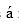 мок - зам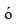 к). Сравнение произведений разных жанров на основе их особенностей; характеристика основных действующих лиц произведения;


      3) "Письмо": тактильное обследование предметов по алгоритму сверху вниз, обведение по контуру. Знакомство с грифелем, прибором Брайля; учебником, изданным рельефно-точечным шрифтом Брайля; подготовка к письму (правильная посадка, освещение, положение тетради и умение держать карандаш/ручку, грифель при письме); знакомство с тетрадью, знакомство со страницей, выполнение графических упражнений; ориентирование в тетради на рабочей строке, понимание межстрочного пространста (верхняя и нижняя линии рабочей строки, вертикальные прямые линии) листа в тетради; рисование, штриховка, обводка; ориентироание в брайлевском приборе для письма (количество строк, клеток); обводка, раскраска предметов по трафарету. Ориентировка на колодке-шеститочии, написание комбинации точек на колодке-шеститочии; ориентирование в приборе Брайля, в расположении строк и клеток, умение находить грифелем 1, 3, 4, 6 (угловые) точки; написание 1, 3, 4, 6 (угловых) точек, умение их правильно прочитать; освоение тактильно-двигательных образов нумерации точек в определенной последовательности: первоначально 1, 3, 4, 6 (угловых точек), затем расположение точек 2 и 5; освоение тактильно-двигательных образов букв, видов их соединений в слогах, сочетаниях. Проведение пальчиковых игр, гимнастики; правильное расположение точек в колодке-шеститочии; воспроизведение нужной комбинации точек на колодке-шеститочии и в приборе для письма.
      37. Базовое содержание учебного предмета "Обучение грамоте" для 1 класса:
      1) "Слушание и говорение": знакомство со словом, его значением, с осмыслением его номинативной функции в различных коммуникативно-речевых ситуациях, с различением в слове его содержания (значения) и формы (фонетической и графической). Первоначальные представления о предложении; развитие фонематического слуха и умения определять последовательность звуков в словах различной звуковой и слоговой структуры; осуществление звукового анализа слов с использованием схем-моделей, деление слова на слоги, нахождение в слове ударного слога, умение "читать" слова по следам звукового анализа, ориентируясь на знак ударения и букву ударного гласного звука; формирование первоначальных представлений о гласных и согласных (твердых и мягких звуках), изучение первых пяти гласных звуков (а, о, и, у, ы) и обозначающие их буквы. Овладение умениями выделять звуки из окружающей действительности и различать их, соотносить звук с предметом, локализовать звук (по силе, направлению, удаленности, близости). Совершенствование произношения слов, особенно сложных по звуко-слоговой структуре. Исправление недостатков произнесения некоторых звуков, обусловленных отклонениями в речевом развитии детей. Уточнение, обогащение и активизация словаря. Выработка умений пользоваться словом в правильной лексической и грамматической форме, борьба с засорением речи нелитературными словами, вербализмом речи. Обдумывание предстоящего ответа на вопросы учителя, точное его формулирование, использование в ответе предложений различного типа. Пересказ знакомой сказки или небольшого рассказа, составление по картинке или серии картинок текста, рассказов о простых случаях из собственной жизни. Заучивание наизусть стихотворений, потешек, песенок, считалок;
      2) "Чтение": различение звука и буквы. Буква как знак звука. Овладение позиционным способом обозначения звуков буквами. Изучение первых согласных звуков и их буквенных обозначений по системе Брайля; последующих гласных звуков и букв, их обозначающих; знакомство с гласными звуками, обозначающими два звука; знакомство с буквами, не обозначающими звуки. Овладение приемами и способами ориентировки в микропространстве: на рабочем месте, в учебнике, в тетради, на приборе (уметь быстро находить нужную страницу, строку, букву, клетку прибора; уметь правильно размещать на парте учебные принадлежности; уметь работать с рассыпной кассой букв, раскладывать и составлять в слова буквы из рассыпной кассы букв и рельефные схемы слова). Обучение чтению, усвоение его механизма. Рельефные схемы слов с различной слоговой структурой; умение мысленно расчленять изучаемую букву на составляющие ее элементы (точки). Составление слогов и слов с этими буквами. Виды чтения: орфографическое (читаю, как написано) и орфоэпическое (читаю, как говорю); работа со слоговыми таблицами и слогами слияниями. Чтение целыми словами, формирование умения читать про себя, развитие и совершенствование процессов сознательного, правильного, темпового и выразительного чтения слов, предложений, небольших текстов. Речевой этикет (словесные способы выражения благодарности, приветствия, прощания) на основе чтения и разыгрывания ситуаций общения. Обучение элементам фонетики, лексики и грамматики. Буквы гласных как показатель твердости - мягкости согласных звуков. Функция букв е, е, ю, я. Обучение чтению слов с этими буквами. Мягкий знак как показатель мягкости предшествующего согласного звука. Обучение слов с Ь знаком; слов с разделительными Ь и Ъ знаками. Формирование навыка слогового чтения (ориентация на букву, обозначающую гласный звук). Проведение работы предупреждающей "угадывающее чтение" (требование прочитывать как первые буквы слова, так и последние, что исключит смысловую догадку). Затрудненность контроля смысловой догадки с помощью осязания ведет к пропуску букв, появлению инверсий, то есть искажается смысл читаемого. Плавное слоговое чтение и чтение целыми словами со скоростью, соответствующей индивидуальному темпу ребенка. Норма скорости чтения на конец учебного года: 20-25 слов для слабовидящих; и 15-20 знаков в минуту для незрячих, в зависимости от степени тактильного восприятия эта норма уменьшается;
      3) "Письмо": развитие осязания и мелкой моторики пальцев, координации и точных движений руки. Развитие умения ориентироваться в приборе Л.Брайля, на пространстве листа в тетради. Развитие умения узнавать и различать предметы по цвету, форме, величине, соотносить их с цветными рельефными рисунками, самостоятельно оперировать сенсорными эталонами (цвет, форма, величина); развитие умения ориентировки на парте (каждая вещь имеет свое постоянное место), умение ориентировки в первой учебной книге и ее страницах, умение ориентировки в рассыпной кассе букв (слабовидящие обучающиеся). Знание требований к положению брайлевского прибора, умению открывать и тихо закрывать прибор, вкладывать и закреплять бумагу, держать брайлевкий грифель, занимать правильную позу при письме и чтении, правильно накалывать вначале орнаменты из точек, овладевание письмом букв, используя колодку-шеститочие. Написание элементов букв для обучающихся с остаточным зрением. Для незрячих ориентирование в приборе Брайля, в расположении строк и клеток, умение находить грифелем 1, 3, 4, 6 (угловые) точки; для слабовидящих обучающихся овладение зрительно-двигательными образами элементов букв; для незрячих написание 1, 3, 4, 6 (угловых) точек по Брайлю, умение их правильно прочитать; для слабовидящих умение писать элементы букв в прописи; освоение тактильно-двигательных образов нумерации точек в определенной последовательности: первоначально 1, 3, 4, 6 (угловых точек), затем расположение точек 2 и 5. Письмо букв, буквосочетаний, слогов, слов с предварительным устным анализом их состава. Понимание функции небуквенных графических средств: пробела между словами, знака переноса, знака препинания. Обучение умению представлять образ (форму) каждой буквы, состоящей из определенных точек при ее письме, писать буквы, имеющие зеркальное сходство. Знакомство с правилами правописания и их применение: обозначение гласных после шипящих (ча- ща, чу- щу, жи- ши); перенос слов по слогам без стечения согласных; правописание -чк-, -чн-, -нщ-, -шн- в словах; слова с этими сочетаниями. Большая буква в начале предложения, знаки препинания в конце предложения; большая буква в именах собственных. Освоение письма всех гласных и согласных букв, слогов, слов, предложений и небольших текстов. Списывание букв, слогов, слов, предложений.  Глава 4. Система целей обучения
      38. Цели обучения в программе представлены кодировкой. В коде первое число обозначает класс, второе и третье числа – раздел и подраздел программы, четвертое число показывает нумерацию учебной цели. Например, в кодировке 1.1.2.4 "1" – класс, "1.2" – подраздел, "4" – нумерация учебной цели.
      39. Ожидаемые результаты по целям обучения:
      1) раздел "Слушание и говорение":
      таблица 1
      2) раздел "Чтение":
      таблица 2
      3) раздел "Письмо":
      таблица 3
      40. Программа реализуется на основе Долгосрочного плана к Типовой учебной программе по учебному предмету "Обучение грамоте" для незрячих и слабовидящих обучающихся 0-1 классов уровня начального образования по обновленному содержанию согласно приложению к настоящей Программе. В долгосрочном плане обозначен объем учебных целей реализуемых в каждом разделе.
      41. Распределение часов на изучение раздела и тем предоставляется на усмотрение учителя.
      42. Цели обучения в пределах одной четверти комбинируются по разным видам речевой деятельности. Долгосрочный план по реализации Типовой учебной программы по учебному предмету "Обучение грамоте" для незрячих и слабовидящих обучающихся 0-1 классов уровня начального образования по обновленному содержанию
      1) 0 класс: 
      таблица 1
      2) 1 класс:
      таблица 2 Типовая учебная программа по учебному предмету "Казахский язык" для незрячих и слабовидящих обучающихся 2–4 классов уровня начального образования по обновленному содержанию (с казахским языком обучения)
      Сноска. Приказ дополнен приложением 566 в соответствии с приказом Министра образования и науки РК от 05.02.2020 № 51 (вводится в действие по истечении десяти календарных дней после дня его первого официального опубликования). Глава 1. Общие положения
      1. Типовая учебная программа по учебному предмету "Казахский язык" для незрячих и слабовидящих обучающихся 2-4 классов уровня начального образования по обновленному содержанию (далее - Программа) разработана в соответствии с подпунктом 6) статьи 5 Закона Республики Казахстан от 27 июля 2007 года "Об образовании".
      2. Цель Программы – заложить основы формирования функциональной грамотности, обеспечить развитие всех видов речевой деятельности как показателей общей культуры человека.
      3. Задачи Программы:
      1) формировать положительную мотивацию к изучению казахского языка посредством освоения знаний об окружающем мире;
      2) формировать продуктивную речевую деятельность посредством обогащения и активизации словарного запаса, развития речевой культуры и культуры общения; 
      3) развивать умение анализировать, сравнивать, обобщать, систематизировать информацию, умение планировать, контролировать и оценивать учебные действия в процессе решения фонетических, лексических, морфологических, синтаксических, орфографических и орфоэпических задач;
      4) воспитывать сознательное отношение к языку как источнику знаний, духовно-нравственной ценности, средству общения и успешной социализации;
      5) формировать гуманистическое мировоззрение, интеллект и духовный мир обучающихся; приобщать их к национальным и общечеловеческим ценностям.
      4. Коррекционно-развивающие задачи:
      1) коррекция навыков мелкой моторики: движение рук, положение локтей, захват и удерживание грифеля при письме и чтении. Совершенствование навыков письма плоским шрифтом. Развитие осязания и координации движений;
      2) развитие навыков пространственной ориентировки в книге и тетради при чтении, письме и списывании учебного материала;
      3) развитие и коррекция когнитивных процессов: наглядно-образного, наглядно-действенного, критического, творческого мышления, зрительного, слухового и тактильного восприятия, внимания и памяти для повышения качества усвоения предметного материала;
      4) овладение специальными методами познания окружающего мира: обобщение, сопоставление, описание, обследование, алгоритмизация для конкретизации представлений о предметах и явлениях;
      5) развитие умения рационально использовать остаточное зрение при чтении, письме и работе с наглядным материалом;
      6) коррекция вербализма речи, заключающегося в преобладании словесной сферы над другими сторонами психического развития; рассуждение без опоры на реальность или конкретные факты;
      7) преодоление формализма в знаниях, обусловленного нарушенными представлениями о предметах и неадекватным восприятием лексического значения слова, способствующего формальному заучиванию слов. Глава 2. Педагогические подходы к организации учебного процесса
      5. Обучение учащихся с нарушением зрения осуществляется посредством ценностно-ориентированного, личностно-ориентированного, деятельностного, дифференцированного, коммуникативного подходов и информационно-коммуникационных технологий.
      6. Ценностно-ориентированный подход заключается в целенаправленном подборе текстов, практических упражнений, творческих заданий, способствующих воспитанию патриотических, гуманистических, общечеловеческих, духовно-нравственных ценностей, любви к родине, почитанию национальных традиций и обычаев.
      7. Личностно-ориентированный подход заключается в раскрытии индивидуальных способностей обучающихся, познавательных интересов, творческого и интеллектуального потенциала посредством использования инновационных технологий обучения, дидактических и ролевых игр, тестовых заданий, применяемых на повседневных и нестандартных уроках.
      8. Деятельностный подход реализуется:
      1) в словесно-практической деятельности, способствующей пониманию системы понятий, правил, сведений, взаимодействующих между собой при развитии навыков грамотного письма и правильной речи обучающихся, доведенных до автоматизма;
      2) в использовании активных и интерактивных методик: исследовательской, проектной и игровой деятельности, проблемного опережающего обучения, которые актуализируются в творческих заданиях, анализе, сопоставлении, обобщении языковых норм и корректном использовании их в практической деятельности. 
      9. Дифференцированный подход в зависимости от состояния зрения обучающихся предполагает деление обучающихся на тотально незрячих и частично видящих до 0,04, обучающихся по системе Брайля, и слабовидящих с остротой зрения в пределах от 0,05 до 0,09 и от 0,1 до 0,4 с коррекцией очками на лучше видящем глазу, которые обучаются укрупненным плоскопечатным шрифтом; а также подразумевает распределение обучающихся по трем группам с учетом их индивидуальных особенностей и способностей:
      1) обучающиеся первой группы способны достаточно полно и самостоятельно усваивать учебный материал; 
      2) обучающиеся второй группы усваивают учебный материал медленнее и допускают незначительные ошибки при его воспроизведении; 
      3) обучающиеся третьей группы частично усваивают учебный материал и неспособны самостоятельно воспроизвести его, для которых разрабатываются приемы индивидуальной коррекции и разноуровневые задания.
      10. Коммуникативный подход способствует развитию речевой деятельности в соответствии с системой языковых и речевых норм и соблюдению речевого этикета при обучении незрячих и слабовидящих; ориентирован на умение слушать, корректно формулировать вопросы и ответы при овладении монологической и диалогической речью, предполагает продуктивное сотрудничество со сверстниками и взрослыми на основе овладения вербальными и невербальными средствами коммуникации. 
      11. Для поиска, обработки и обмена информацией по предмету использовать интернет-ресурсы, онлайн-словари, справочники, форумы, электронные учебники и энциклопедии; для поддержания принципа непрерывности учебного процесса следует применять технологии дистанционного обучения.
      12. Коррекционное сопровождение обучающихся включает следующие компоненты:
      1) коррекцию и развитие сохранных анализаторов, их компенсаторную роль в освоении предметных знаний, умений и навыков;
      2) предупреждение развития вторичных дефектов в психофизическом и эмоциональном развитии при восприятии предметного материала;
      3) охрану остаточного зрения и соблюдение офтальмологических и гигиенических норм.
      13. Специальные приемы организации обучения по предмету:
      1) алгоритмизация учебной деятельности с учетом зрительных нарушений; 
      2) дозированное использование различных видов деятельности с учетом зрительной нагрузки, не более 10 минут;
      3) чередование тактильного восприятия при чтении и письме рельефно-точечным шрифтом со слуховым; 
      4) специальная гимнастика для глаз и кистей рук; 
      5) логические приемы переработки учебной информации: конкретизация, сопоставление, установление аналогии по образцу, обобщение; 
      6) прием "маленьких шагов" с большой детализацией, развернутостью действий в форме алгоритмов при фонетическом, лексическом, морфологическом, синтаксическом разборах.
      14. Уроки казахского языка проводятся в кабинете начального обучения, который оборудован:
      1) школьной мебелью, соответствующей требованиям техники безопасности;
      2) специальными средствами обучения: иллюстрациями, рельефными рисунками, плоскопечатными и рельефно-точечными таблицами, справочной и художественной литературой, учебниками с укрупненным и рельефно-точечным шрифтом, дидактическим и раздаточно-демонстрационным материалом, отражающим окружающий мир и доступным зрительному и тактильному восприятию;
      3) техническими средствами обучения: компьютерным тифлокомплексом, комплексом "Книголюб" для сканирования и чтения, интерактивной доской, электронным увеличивающим устройством "Книга", стационарным и портативным увеличивающим устройством для слабовидящих, тифлоплеером, диктофоном.  Глава 3. Организация содержания учебного предмета "Казахский язык"
      15. "Қазақ тілі" пәні бойынша оқу жүктемесінің көлемі:
      1) 2-сыныпта - аптасына 4 сағат, оқу жылында 136 сағатты;
      2) 3-сыныпта - аптасына 4 сағат, оқу жылында 136 сағатты;
      3) 4-сыныпта - аптасына 4 сағат, оқу жылында 136 сағатты құрайды.
      16. Оқу мақсаттары мұғалім мен білім алушыларға болашақ қадамдары жөнінде өзара ой бөлісуге, оларды жоспарлау мен бағалауға мүмкіндік беретін бірізділік пен сабақтастықты көрсететін келесі бөлімдерді қамтиды:
      1) "Тыңдалым және айтылым" бөлімі;
      2) "Оқылым" бөлімі;
      3) "Жазылым" бөлімі;
      4) "Әдеби тіл нормаларын сақтау" бөлімі.
      17. "Тыңдалым және айтылым" бөлімі келесідей бөлімшелерді қамтиды: 
      1) тыңдаған материалдың мазмұнын түсіну;
      2) мәтіннің мазмұнын болжау;
      3) түрлі жағдаяттарда тілдік нормаларды дұрыс қолдану;
      4) берілген тақырып бойынша әңгіме құрау;
      5) тыңдалған материал бойынша өз пікірін білдіру;
      6) тыңдарманның назарын аудару;
      7) дыбыстарды, сөздерді орфоэпиялық нормаға сәйкес дұрыс айту.
      18. "Оқылым" бөлімі келесідей бөлімшелерді қамтиды:
      1) мәтін түрлері мен құрылымдық бөліктерін анықтау;
      2) мәтіндегі лексикалық бірліктердің қолданылуын түсіну;
      3) мәтін мазмұны бойынша сұрақтар қою және жауап беру;
      4) мәтіннің тақырыбын және негізгі ойды анықтау;
      5) түрлі дереккөздерден ақпарат алу; 
      6) мәтіндерге салыстырмалы талдау жасау.
      19. "Жазылым" бөлімі келесідей бөлімшелерді қамтиды:
      1) мәтін түрлеріне сәйкес мәтін құрап жазу;
      2) түрлі стильде мәтін жазу;
      3) оқыған, тыңдаған және аудиовизуалды материалдар бойынша жазба жұмыстар жазу;
      4) жазба жұмыстарын түрлі формада ұсыну;
      5) қатені табу және түзету;
      6) каллиграфиялық нормаларды сақтау;
      7) пунктуациялық нормаларды сақтау.
      20. "Әдеби тіл нормаларын сақтау" бөлімі келесідей бөлімшелерді қамтиды:
      1) орфографиялық, орфоэпиялық нормаларды сақтау;
      2) грамматикалық нормаларды сақтау.
      21. 2-сыныпқа арналған "Қазақ тілі" пәнінің базалық мазмұны:
      1) тыңдалым және айтылым: тыңдаған мәтін бойынша түсінбеген сөздерін белгілеу; тыңдаған мәтін мазмұны бойынша қойылған сұрақтарға жауап беру; тыңдалған материалға өз пікірін білдіру; түрлі жағдаяттарға байланысты сұхбаттасын тыңдау, сөйлеу мәдениетін сақтау; сөйлеудің адам өміріндегі маңызы мен қажеттілігі; ауызекі және жазба тілде сөйлеу туралы түсінік; дауыс күші, сазы – ауызекі сөйлеудің мәнерлеуші құралдары; ауызекі сөйлеу кезіндегі қимыл мен ым- ишара; диалог; монолог; амандасу жағдаятында қолданылатын сөздер; амандасу, өтініш білдіру, алғыс айту жағдаятын құрастыру; фонематикалық есту қабілетін дамыту және дикция қоюға арналған артикуляциялық жаттығулар;
      2) оқылым: мәтіннен, ережелерден, жаттығулардан қажетті ақпарат алу; бастауыш сынып білім алушыларына арналған сөздіктің, энциклопедияның, анықтамалықтың көмегімен ақпаратты нақтылау; мәтіннен қажетті ақпаратты таңдау; белгілі бір тақырыпқа екі дереккөзден ақпаратты табу; мәтін тақырыбы, жоспар, иллюстрациялар бойынша мазмұнды болжау; мәнерлеп оқу құралдарының көмегімен оқылатын мазмұнды бағалау: интонация, ырғақ, дыбыс деңгейі; көзі көрмейтін білім алушыларға екі қолмен бедерлі-нүктелік қаріпті оқу дағдыларын жетілдіру; оқу кезінде инверсия, буындарды ауыстыру, әріптерді жіберу; оқу кезінде сөйлеу қателіктерінің алдын алу үшін фонематикалық есту қабілетін дамыту;
      3) жазылым: бедерлі-нүктелі қаріпте жазу дағдыларын жетілдіру; сөйлемде сөздердің орналасу тәртібін ескере отырып сөйлем құрау; сұрақ бойынша сөйлемді толықтырып жазу; үлгі, сызба, суреттер бойынша сөйлем құрап жазу; дұрыс құрылмаған сөйлемді түзеп, қайта жазу; "Фонетика және графика", "сөз құрамы"; жыл ішіндегі жазбаша жұмыстар: мәтін-сипаттама, мәтін-баяндау, көркем мәтін негізінде жазбаша баяндау; берілген тақырыпқа тірек сөздер бойынша мәтін жазу; диктанттардың түрлері; түсініктеме хат; оқыған, тыңдаған және аудиовизуалды материалдарға байланысты сұрақтар мен жоспар бойынша мазмұндама жазу; тірек сөздерді, суреттерді пайдаланып постер құрастыру; жеке сурет немесе сюжетті суреттер негізінде шағын сипаттау, әңгімелеу мәтіндерін құрап жазу; үлгі бойынша қарапайым хабарландыру, хабарлама және нұсқаулық жазу;
      4) әдеби тіл нормаларын сақтау: құраған мәтінінде жіберілген орфографиялық, пунктуациялық, әріптік қателерді мұғалімнің көмегімен тауып түзету; дұрыс құрылмаған мәтінді түзеп, қайта жазу; жазба жұмыстарын каллиграфиялық талаптарға сай жазу;
      5) 1-сыныпта оқытылған тақырыптарды қайталау: қазақ тілінің дыбыстары мен әріптері; әріптерді бедерлі-нүктелі қаріппен белгілеу; алфавит; буын; сөзді аудару; сөзді жазық және бедерлі-нүктелі қаріппен ауыстыру; тіл мен сөйлеу туралы түсінік; ауызша және жазбаша сөйлеу; сөз және сөйлем; Брайль жүйесі бойынша жазудағы сөйлемдегі бас әріп және тыныс белгілері; мәтін және сөйлем;
      6) фонетика: У дыбысы; сөз ішінде у дыбысының бірде дауысты, бірде дауыссыз болып келуі; У әрпінің емлесі: дауыссыз дыбыстан кейін келген у әрпінің алдында ү, ұ дыбыстары естілгенімен, жазылғанда олардың орнына у-дың өзі ғана жазылатыны, дауысты ы, і әріптеріне аяқталған сөздерге у әрпі қосылғанда, ы, і әріптерінің түсіп қалатыны; И дыбысы. И – дауысты, й – дауыссыз дыбыс екені. И – дыбысының бірде жуан, бірде жіңішке болатыны; И, й әріптерінің емлесі; Я, ю әріптерінің жазылуы; дауыссыз дыбыстардың қатаң, ұяң, үнді болып бөлінетіні; Б, п дыбыстары; Б және п әріптерінің емлесі; Қ, ғ және к, г дыбыстары; Қ, к дыбыстарына аяқталған сөздерге дауысты ы, і дыбыстары жалғанса, олардың ғ, г дыбыстарына айналуы; Л, р дыбыстары. Л, р әріптерінің емлесі. Н, ң дыбыстары; олардың бір-бірінен айырмашылығы және емлесі; сөздерді, дыбыстарды орфоэпиялық нормаларға сәйкес дұрыс айту: бүгін – бүгүн, түтін – түтүн, көсек – көсөу;
      7) сөйлем: сөйлем туралы түсінік; сөйлемнің мәтіннен өзгешелігі; тұтас мәтінді сөйлемдерге бөлу, сөйлемдердің ара жігін ажырату; айтылу мақсатына қарай сөйлем түрлері: хабарлы сөйлем, сұраулы сөйлем, лепті сөйлем; сөйлем соңына қойылатын тыныс белгілер (нүкте, сұрау, леп белгісі);
      8) сөйлемдегі сөздердің байланысы: сұрақ қою арқылы сөйлемнің ішінен бір-бірімен байланысып тұрған сөздерді табу;
      9) сөз және оның мағынасы: сөз және оның мағынасы туралы түсінік; мәтіндегі синоним, антоним, омоним сөздердің мағыналарын ажырата білу; берілген тақырып, сұрақ бойынша қажетті ақпараттарды іріктеп алу үшін дереккөздерді (сөздік, анықтамалық, энциклопедия) қолдана білу;
      10) сөз құрамы: сөздің түбірі мен қосымшасы туралы алғашқы түсінік; түбір мен қосымшаның бір-бірінен айырмашылығы; қосымша түрлері: жұрнақ пен жалғау, олардың белгіленуі;
      11) сөз таптары: заттың атын, сынын, қимылын білдіретін сөздер туралы түсінікті қайталау; сөз табы туралы түсінік; зат есім, оның мағынасы, сұрақтары; жалқы есім және жалпы есім; жалқы есімнің жазылу емлесі; зат есімнің жекеше және көпше түрлері; зат есімнің көпше түрін сөз құрамына талдау, көптік жалғаулары, оларды дұрыс қолдану; етістік, оның анықтамасы, сұрақтары; дара және күрделі етістіктер; сын есім және оның анықтамасы, сұрақтары; сын есіммен зат есімнің байланысы; дара және күрделі сын есімдер; сан есім және оның анықтамасы, сұрақтары; сан есімнің зат есіммен байланысып айтылуы; дара және күрделі сан есімдер.
      22. 3-сыныпқа арналған "Қазақ тілі" пәнінің базалық мазмұны: 
      1) тыңдалым және айтылым: тыңдалған мәтін бойынша тірек сөздерді белгілеу; ашық және жабық сұрақтарға жауап беру; берілген тақырып пен суреттер, фото, диаграмма бойынша мәтіннің мазмұнын болжау; берілген мәтіннің тақырыбы мен тірек сөздерді, жоспарды пайдаланып ауызша әңгіме құрау; қаратпа сөз, оның тыныс белгісі; қыстырма сөз, оның тыныс белгісі; көмекші сөздердің көмегімен әңгімелеу, сипаттау, пайымдау мәтін түрлерін және құрылымдық бөліктерін анықтау; ауызекі және жазба тілде сөйлеу ерекшеліктері; түрлі жағдаяттағы қатысымдық әрекеттерде өз сөзін жүйелі түрде жоспарлап, тілдік нормаларды сақтап сөйлеу; интонацияны, вербалды емес тілдік құралдарды: қимыл мен ым-ишара, қаратпа сөздерді қолдана отырып,тыңдарманның назарын аудару;
      2) оқылым: оқылған мәтіннің тақырыбын және ондағы негізгі ойды анықтау; мәтін мазмұны бойынша пікір білдіруге бағытталған сұрақтар құрастыру және жауап беру; мәтіндегі ақпарат негізінде қарапайым тұжырымдар қалыптастыру; мәтіндерге салыстырмалы талдау жасау; ұқсас тақырыпта берілген мәтін түрлерін, стилін салыстыру; оқу техникасын дамыту; 
      3) жазылым: көмекші сөздерді қолданып пайымдау мәтіндерін құрап жазу; оқыған, тыңдаған және аудиовизуалды материалдар бойынша жоспар құрып, мазмұндама жазу; сызба, график, кесте, фотосуреттер қолданып мәтін хат, шақыру, нұсқаулық, презентация құрастырып жазу; өзіндік іс-әрекеті баяндалған күнделік, өмірбаян жазу;
      4) әдеби тіл нормаларын сақтау: жіберілген пунктукациялық, орфографиялық, грамматикалық, стилистикалық қателерді тауып, орфографиялық сөздік пен анықтамалық арқылы түзету; өзгенің пікіріне өз көзқарасын білдіруде тілдік және этикалық нормаларды сақтау;
      5) фонетика: дыбыс туралы 2-сыныпта өткенді қайталау; Э, е, ф, в, ц, ч, ш, щ дыбыстарының ерекшеліктерін меңгерту; бұл дыбыстарды дұрыс айтып, сауатты жазуға дағдылану; В, ф дыбыстары мен әріптерінің ерекшеліктерін салыстыру; Ч, щ дыбыстары мен әріптерінің ерекшеліктері; Х, һ дыбыстары, олардың айтылу ерекшеліктері; Х, һ дыбыстарына қатысты сөздердің емлесі; сөз ішінде қатар тұрған дауыссыз дыбыстардың өзара үндесуін сақтап айту: сенбі – сембі, Жангүл – Жаңгүл;
      6) сөз және оның мағынасы: сөз және оның мағынасы туралы берілген білімді еске түсіру; сөз мағыналарымен жұмыс: сөз өзінің тура мағынасынан басқа ауыспалы мағынада қолданылатынын және бір сөздің бірнеше мағынада жұмсалатынын байқау; мәндес және қарама-қарсы мағыналы сөздер; тура және ауыспалы мағыналы сөздердің мағынасын мәнмәтінде түсіну, сөйлеу барысында пайдалану; түрлі дереккөздерден, мәтін, сөздік, сызба, кесте, карта берілген тақырып, сұрақ бойынша алған ақпараттарда кездесетін жаңа сөздердің мағынасын сөздіктер арқылы ашу, жүйелеу, мағлұматтардың маңызды тұстарын анықтау;
      7) сөз құрамы: сөз құрамы жайында 2-сыныпта өтілген ұғымдарды қайталау; түбір сөз және туынды сөз; туынды сөз жасайтын жұрнақтар; түбірлес сөздер; қосымшалардың емлесі: буын үндестігін сақтау, қосымша жалғанғанда кейбір сөздердің соңғы дыбысының өзгеруі немесе түсіп қалуы туралы түсінік;
      8) сөйлем: сөйлем туралы 2-сыныпта берілген білімді қайталау; сөйлем мүшелері; тұрлаулы және тұрлаусыз мүшелер; бастауыш пен баяндауыштың байланысы; бастауыш пен баяндауыштың арасына қойылатын сызықша; жалаң және жайылма сөйлем; үлгі сызба, сұрақ бойынша сөйлем құрау;
      9) сөз таптары: сөз таптары туралы берілген ұғымды қайталау; зат есім туралы 2-сыныпта өтілген материалды еске түсіру; негізгі және туынды зат есім; туынды зат есім жасайтын жұрнақтар; зат есімнің тәуелденуі; тәуелдік жалғау, оның жекеше және көпше түрлері; тәуелдік жалғаудың емлесі; етістік туралы берілген білімді еске түсіру, негізгі және туынды етістік, болымды және болымсыз етістік; сөз таптары; сын есім жайында берілген білімді еске түсіру, негізгі және туынды сын есімдер; салыстырмалы шырай жұрнақтарымен таныстыру; сан есім туралы берілген білімді еске түсіру; есептік және реттік сан есімдер.
      23. 4-сыныпқа арналған "Қазақ тілі" пәнінің базалық мазмұны: 
      1) тыңдалым және айтылым: тыңдалған материал бойынша негізгі тұсын түртіп алу және солардың негізінде мәтіннің мазмұнын айту; берілген мәтіннің тақырыбы мен диаграмма, сызба, кесте бойынша мәтіннің мазмұнын болжау және өз ойын дәлелдеу; аудио-бейне жазба мазмұнын өзіндік бағалау; ауызекі және жазба тілде сөйлеу туралы түсініктерін кеңейту; тірек сөздер мен жоспарды пайдаланып монолог құрау; сөйлеу мақсаты мен ортасына сәйкес белгілі бір тақырып аясында диалог құру; сұхбаттасының жасын, жай-күйін ескере отырып, сезімі мен көңіл күйіне әсерін ескеру; интонацияны, вербалды емес тілдік құралдарды (қимыл мен ым-ишара, және қыстырма, одағай сөздерді қолдана отырып, тақырыпқа тыңдарманды қызықтыру;
      2) оқылым: мәтінді көз жүгірте оқу, шолу жасай отырып оқу, мағынасы мен бөлімдерін анықтай отырып оқу, ақпаратты алу үшін оқу, қызыға оқу және өз көзқарасын айту үшін оқу; мәтіннің басы немесе тақырыбы бойынша оқиғаның дамуын болжау; оқылған мәтіннің тақырыбы мен мазмұнының өзара сәйкестігін анықтау және ондағы негізгі ойды тұжырымдау; пайымдаудың мазмұндық және құрылымдық ерекшеліктерін түсіндіру, дәлелдеу, қорытынды анықтау; оқылған мәтін мазмұны бойынша шешім табуға бағытталған сұрақтар құрастыру және жауап беру; бір тақырыпта түрлі жанрда берілген мәтіндерді салыстыру; дауыс ырғағын келтіре мәнерлеп оқу; оқу техникасын дамыту; 
      3) жазылым: оқыған, тыңдаған және аудиовизуалды материалдар бойынша жоспар құрып, мазмұндама және тірек сөздерді қолданып эссе жазу; берілген тақырыпта әңгімелеу, сипаттау және пайымдау элементтері бар мәтін құрап жазу; түрлі стильде мәтін жазу; қабырға газетіне мақала, жарнама, жаңалық жазу; мінездеме жазу;
      4) әдеби тіл нормаларын сақтау: жіберілген пунктукациялық, орфографиялық, грамматикалық, стилистикалық қателерді анықтап, орфографиялық сөздік пен анықтамалық арқылы түзету;
      5) фонетика: буын үндестігі туралы ұғым қалыптастыру: дауысты дыбыстардың сөз ішінде жуан-жіңішкелігіне қарай үндесіп айтылуы және жазылуы; дыбыс үндестігі туралы түсінік; сөзге қосымшалар жалғауда дыбыс үндестігін ескеріп қолдану: түбірдің соңғы дыбысы қатаң болса, оған жалғанатын қосымшаның бірінші дыбысы қатаң болып келетіні, түбірдің соңғы дыбысы ұяң немесе үнді болса, оған жалғанатын қосымшаның бірінші дыбысы да ұяң не үнді болып сәйкестенуі, дауысты дыбыстың әсерінен түбірдің соңындағы қатаң дыбыстың ұяң не үнді болып өзгеруі;
      6) сөз тіркесі, сөйлем: сөйлемге қатысты өтілгенді қайталау; сөйлемдегі сөз тіркестерін табу; сөйлемнің бірыңғай мүшелері және олардың тыныс белгісі; жай және құрмалас сөйлем; құрмалас сөйлемді сызба бойынша құрау; құрмалас сөйлемнің тыныс белгісі; диалогте қолданылатын тыныс белгілер;
      7) күрделі сөз туралы жалпы түсінік: біріккен сөз; біріккен сөздің жасалуы және оның жиі кездесетін түрлері; қос сөз және олардың жасалуы; қос сөздердің мәні және емлесі; қысқарған сөз; қысқарған сөздердің жасалуы және олардың емлесі; бірігу, қосарлану, тіркесу жолымен туынды сөздер жасау;
      8) сөз және оның мағынасы: тұрақты сөз тіркестері туралы түсінік беру; мәнмәтінде тұрақты сөз тіркестері мен көпмағыналы сөздерді ажырата білу, мағынасын түсіну, сөйлеу барысында қолдану; түрлі дереккөздерден: мәтін, сөздік, сызба, кесте, диаграмма берілген тақырыпты, қажетті ақпараттарды табу, кездескен жаңа сөздердің мағынасын мәнмәтін бойынша анықтап, ақпаратты қорытындылау, бағалау;
      9) сөз таптары: зат есім туралы өтілгенді қайталау, зат есімнің септелуі; септік жалғауының аттары мен септелуі; септік жалғауының емлесі; тәуелденген сөздердің септелуі; көптік жалғаулы сөздердің септелуі; зат есімнің жіктелуі; жіктік жалғаулары, олардың жекеше, көпше түрлері; етістік, туралы өтілгенді қайталау; етістік, оның жіктелуі; жекеше және көпше жіктеу үлгілері; етістіктің шақтары: осы шақ, өткен шақ, келер шақ; сын есім; қарсы мәндес сын есімдер; сан есім, дара және күрделі сан есімдер, емлесі; есімдік туралы жалпы түсінік; жіктеу есімдіктері, олардың септелуі; үстеу туралы түсінік; шылау туралы түсінік, олардың мәні; шылау мен шылау тұлғалас қосымшалардың жазылуы; одағай сөздер және олардың емлесі; еліктеуіш сөздер туралы түсінік; олардың мәні мен емлесі.
      24. Көру қабілеті бұзылған білім алушыларға "Қазақ тілі" пәні бойынша рельефті-нүктелі шрифтпен жазылған жазба жұмыстарының көлемі:
      1) 2-сынып бойынша сөздік диктант 5-7 сөз, диктант 25-30 сөз, мазмұндама 40-60 сөз, шығарма 25-35 сөз;
      2) 3-сынып бойынша сөздік диктант 9-12 сөз, диктант 35-50 сөз, мазмұндама 60-80 сөз, шығарма 35-55 сөз;
      3) 4-сынып бойынша сөздік диктант 12-15 сөз, диктант 55-70 сөз, мазмұндама 80-100 сөз, шығарма 55-70 сөз.
      25. Көрмейтін және нашар көретін білім алушылардың жазба жұмыстарында жіберілген қателері мынандай жолмен түзетіледі: 
      1) қате жазылған әріп, белгі, сөз, сөз тіркесі, сөйлемді көлбеу сызықпен сызу;
      2) көздері көрмейтін білім алушылардың жазба жұмыстарында жіберілген қателерін алты нүктемен белгілеп, жазба жұмысының соңында түзетілген қатені көшіру;
      3) сөйлемде стилистикалық қате болған жағдайда сөйлемнің алғашқы және соңғы әрпі белгісі алты нүктемен белгіленеді, түзетілген сөйлем көшіріліп жазылады. 4-тарау. Оқыту мақсаттарының жүйесі
      26. Бағдарламада "Оқу мақсаттары" қолдануға, мониторинг жасауға тиімді болу үшін төрт саннан тұратын кодтық белгімен белгіленді: кодтық белгідегі бірінші сан сыныпты, екінші және үшінші сандар бөлім мен бөлімше ретін, төртінші сан оқу мақсатының реттік нөмерін көрсетеді, мысалы, 2.2.1.1 кодында "2" - сынып, "2.1" - бөлімше, "1" - оқу мақсатының реттік саны.
      27. Оқыту мақсаттарының жүйесі бойынша күтілетін нәтижелер:
      1) "Тыңдалым және айтылым" бөлімі:
      1-кесте
      2) "Оқылым" бөлімі:
      2-кесте
      3) "Жазылым" бөлімі:
      3-кесте
      4) "Тілдік нормалардың қолданысы" бөлімі:
      4-кесте
      28. Бағдарлама көрмейтін және нашар көретін білім алушыларға арналған бастауыш білім беру деңгейінің 2-4 сыныптары үшін "Қазақ тілі" пәнінен жаңартылған мазмұндағы үлгілік оқу бағдарламасының ұзақ мерзімді жоспары негізінде осы Бағдарламаның қосымшасына сәйкес жүзеге асырылады. Ұзақ мерзімді жоспарда барлық сынып бойынша әр бөлімде қамтылатын оқу мақсаттарының көлемі белгіленген.
      29. Бөлімдер мен тақырыптар бойынша сағат сандарын бөлу мұғалімнің еркіне қалдырылады. Көрмейтін және нашар көретін білім алушыларға арналған бастауыш білім беру деңгейінің 2-4 сыныптары үшін "Қазақ тілі" пәнінен жаңартылған мазмұндағы үлгілік оқу бағдарламасын жүзеге асыру бойынша ұзақ мерзімді жоспар
      1) 2-сынып:
      1- кесте
      2) 3-сынып:
      2-кесте
      3) 4-сынып:
      3-кесте Типовая учебная программа по учебному предмету "Русский язык" для незрячих и слабовидящих обучающихся 2–4 классов уровня начального образования по обновленному содержанию (с русским языком обучения)
      Сноска. Приказ дополнен приложением 567 в соответствии с приказом Министра образования и науки РК от 05.02.2020 № 51 (вводится в действие по истечении десяти календарных дней после дня его первого официального опубликования). Глава 1. Общие положения
      1. Типовая учебная программа по учебному предмету "Русский язык" для незрячих и слабовидящих обучающихся 2–4 классов уровня начального образования по обновленному содержанию (далее - Программа) разработана в соответствии с подпунктом 6) статьи 5 Закона Республики Казахстан от 27 июля 2007 года "Об образовании".
      2. Цель Программы – заложить основы формирования функциональной грамотности, обеспечить развитие всех видов речевой деятельности как показателей общей культуры человека.
      3. Задачи Программы:
      1) формировать положительную мотивацию к изучению русского языка посредством освоения знаний об окружающем мире;
      2) формировать продуктивную речевую деятельность посредством обогащения и активизации словарного запаса, развития речевой культуры и культуры общения; 
      3) развивать умение анализировать, сравнивать, обобщать, систематизировать информацию, умение планировать, контролировать и оценивать учебные действия в процессе решения фонетических, лексических, морфологических, синтаксических, орфографических и орфоэпических задач;
      4) воспитывать сознательное отношение к языку как источнику знаний, духовно-нравственной ценности, средству общения и успешной социализации;
      5) формировать гуманистическое мировоззрение, интеллект и духовный мир обучающихся; приобщать их к национальным и общечеловеческим ценностям.
      4. Коррекционно-развивающие задачи:
      1) коррекция навыков мелкой моторики: движение рук, положение локтей, захват и удерживание грифеля при письме и чтении. Совершенствование навыков письма плоским шрифтом. Развитие осязания и координации движений;
      2) развитие навыков пространственной ориентировки в книге и тетради при чтении, письме и списывании учебного материала;
      3) развитие и коррекция когнитивных процессов: наглядно-образного, наглядно-действенного, критического, творческого мышления, зрительного, слухового и тактильного восприятия, внимания и памяти для повышения качества усвоения предметного материала;
      4) овладение специальными методами познания окружающего мира: обобщение, сопоставление, описание, обследование, алгоритмизация для конкретизации представлений о предметах и явлениях;
      5) развитие умения рационально использовать остаточное зрение при чтении, письме и работе с наглядным материалом;
      6) коррекция вербализма речи, заключающегося в преобладании словесной сферы над другими сторонами психического развития; рассуждение без опоры на реальность или конкретные факты;
      7) преодоление формализма в знаниях, обусловленного нарушенными представлениями о предметах и неадекватным восприятием лексического значения слова, способствующего формальному заучиванию слов. Глава 2. Педагогические подходы к организации учебного процесса
      5. Обучение учащихся с нарушением зрения осуществляется посредством ценностно-ориентированного, личностно-ориентированного, деятельностного, дифференцированного, коммуникативного подходов и информационно-коммуникационных технологий.
      6. Ценностно-ориентированный подход заключается в целенаправленном подборе текстов, практических упражнений, творческих заданий, способствующих воспитанию патриотических, гуманистических, общечеловеческих, духовно-нравственных ценностей, любви к родине, почитанию национальных традиций и обычаев.
      7. Личностно-ориентированный подход заключается в раскрытии индивидуальных способностей обучающихся, познавательных интересов, творческого и интеллектуального потенциала посредством использования инновационных технологий обучения, дидактических и ролевых игр, тестовых заданий, применяемых на повседневных и нестандартных уроках.
      8. Деятельностный подход реализуется:
      1) в словесно-практической деятельности, способствующей пониманию системы понятий, правил, сведений, взаимодействующих между собой при развитии навыков грамотного письма и правильной речи обучающихся, доведенных до автоматизма;
      2) в использовании активных и интерактивных методик: исследовательской, проектной и игровой деятельности, проблемного опережающего обучения, которые актуализируются в творческих заданиях, анализе, сопоставлении, обобщении языковых норм и корректном использовании их в практической деятельности. 
      9. Дифференцированный подход в зависимости от состояния зрения обучающихся предполагает деление обучающихся на тотально незрячих и частично видящих до 0,04, обучающихся по системе Брайля, и слабовидящих с остротой зрения в пределах от 0,05 до 0,09 и от 0,1 до 0,4 с коррекцией очками на лучше видящем глазу, которые обучаются укрупненным плоскопечатным шрифтом; а также подразумевает распределение обучающихся по трем группам с учетом их индивидуальных особенностей и способностей:
      1) обучающиеся первой группы способны достаточно полно и самостоятельно усваивать учебный материал; 
      2) обучающиеся второй группы усваивают учебный материал медленнее и допускают незначительные ошибки при его воспроизведении; 
      3) обучающиеся третьей группы частично усваивают учебный материал и неспособны самостоятельно воспроизвести его, для которых разрабатываются приемы индивидуальной коррекции и разноуровневые задания.
      10. Коммуникативный подход способствует развитию речевой деятельности в соответствии с системой языковых и речевых норм и соблюдению речевого этикета при обучении незрячих и слабовидящих; ориентирован на умение слушать, корректно формулировать вопросы и ответы при овладении монологической и диалогической речью, предполагает продуктивное сотрудничество со сверстниками и взрослыми на основе овладения вербальными и невербальными средствами коммуникации. 
      11. Для поиска, обработки и обмена информацией по предмету необходимо использовать интернет-ресурсы, онлайн-словари, справочники, форумы, электронные учебники и энциклопедии; для поддержания принципа непрерывности учебного процесса следует применять технологии дистанционного обучения.
      12. Коррекционное сопровождение обучающихся включает следующие компоненты:
      1) коррекцию и развитие сохранных анализаторов, их компенсаторную роль в освоении предметных знаний, умений и навыков;
      2) предупреждение развития вторичных дефектов в психофизическом и эмоциональном развитии при восприятии предметного материала;
      3) охрану остаточного зрения и соблюдение офтальмологических и гигиенических норм.
      13. Специальные приемы организации обучения по предмету:
      1) алгоритмизация учебной деятельности с учетом зрительных нарушений; 
      2) дозированное использование различных видов деятельности с учетом зрительной нагрузки, не более 10 минут;
      3) чередование тактильного восприятия при чтении и письме рельефно-точечным шрифтом со слуховым; 
      4) специальная гимнастика для глаз и кистей рук; 
      5) логические приемы переработки учебной информации: конкретизация, сопоставление, установление аналогии по образцу, обобщение; 
      6) прием "маленьких шагов" с большой детализацией, развернутостью действий в форме алгоритмов при фонетическом, лексическом, морфологическом, синтаксическом разборах.
      14. Уроки русского языка проводятся в кабинете начального обучения, который оборудован:
      1) школьной мебелью, соответствующей требованиям техники безопасности;
      2) специальными средствами обучения: иллюстрациями, рельефными рисунками, плоскопечатными и рельефно-точечными таблицами, справочной и художественной литературой, учебниками с укрупненным и рельефно-точечным шрифтом, дидактическим и раздаточно-демонстрационным материалом, отражающим окружающий мир и доступным зрительному и тактильному восприятию;
      3) техническими средствами обучения: компьютерным тифлокомплексом, комплексом "Книголюб" для сканирования и чтения, интерактивной доской, электронным увеличивающим устройством "Книга", стационарным и портативным увеличивающим устройством для слабовидящих, тифлоплеером, диктофоном.  Глава 3. Организация содержания учебного предмета "Русский язык"
      15. Объем учебной нагрузки по учебному предмету "Русский язык" составляет:
      1) во 2 классе – 4 часа в неделю, 136 часов в учебном году;
      2) в 3 классе – 4 часа в неделю, 136 часов в учебном году;
      3) в 4 классе – 4 часа в неделю, 136 часов в учебном году.
      16. Содержание Программы включает следующие разделы:
      1) раздел "Аудирование";
      2) раздел "Говорение";
      3) раздел "Чтение";
      4) раздел "Письмо";
      5) раздел "Языковые нормы".
      17. Раздел "Аудирование" включает следующие подразделы:
      1) прогнозирование содержания текста;
      2) определение темы и основной мысли информации, сообщения;
      3) прогнозирование содержания текста.
      18. Раздел "Говорение" включает следующие подразделы:
      1) участие в диалоге с соблюдением речевых норм в зависимости от ситуации общения;
      2) составление монологического высказывания на заданную тему;
      3) соблюдение орфоэпических норм.
      19. Раздел "Чтение" включает следующие подразделы:
      1) определение структурных частей текста;
      2) понимание роли лексических и синтаксических единиц в тексте;
      3) формулирование вопросов и ответов;
      4) определение типов и стилей текстов;
      5) извлечение необходимой информации из различных источников;
      6) сравнительный анализ текстов.
      20. Раздел "Письмо" включает следующие подразделы:
      1) создание текстов разных типов и стилей;
      2) создание текста по плану и опорным словам;
      3) изложение содержания прослушанного, прочитанного текста;
      4) написание текстов разных типов и стилей с использованием различных форм представления информации;
      5) нахождение и исправление ошибок в работе;
      6) соблюдение норм письма по плоскому и рельефно-точечному шрифту;
      7) соблюдение пунктуационных норм. 
      21. Раздел "Языковые нормы" включает следующие подразделы:
      1) соблюдение орфографических норм;
      2) соблюдение грамматических норм. 
      22. Базовое содержание учебного предмета "Русский язык" для 2 класса:
      1) аудирование (слушание): извлечение информации из устного текста, вопросов, содержания небольших текстов как учебного, так и художественного характера, формулировок заданий к упражнениям, правил, определений, воспринятых на слух; уточнение информации с помощью вопросов; понимание интонационной окраски предложений и маленьких текстов; развитие фонетико-фонематических представлений, формирование навыков звукового анализа; 
      2) говорение: высказывание как продукт речи, средства и объем высказывания: слово, предложение, текст, осознание целей и задач высказывания: вопрос, сообщение, подтверждение, отрицание, просьба, поздравление; закрытые вопросы по содержанию информации, сообщения; конструирование собственных устных высказываний с определенной коммуникативной задачей; разыгрывание ситуаций в диалоговой форме; прогнозирование содержания на основе заголовка, опорных слов и иллюстраций; ориентирование в речевой ситуации: с кем?, зачем?, что?, как?; роль невербальных средств в общении: интонация, поза, жесты, мимика; овладение нормами орфоэпии и правильного интонирования предложения и высказывания; практическое овладение нормами речевого этикета в ситуациях учебного и бытового общения: обращение с просьбой, благодарность, поздравление; артикуляционные упражнения для развития фонематического слуха и постановки дикции (скороговорки). Преодоление вербализма;
      3) чтение: извлечение информации из письменного текста, правил, определений и формулировок заданий к упражнениям; уточнение информации с помощью словаря, энциклопедии для младших школьников; выбор необходимой информации из текста; нахождение информации по двум источникам на определенную тему; прогнозирование содержания по заголовку текста, плану, иллюстрации; передача эмоциональных переживаний, оценка содержания читаемого с помощью средств выразительного чтения: интонация, темп, громкость; совершенствование незрячими обучающимся навыков чтения рельефно-точечного шрифта обеими руками; развитие фонематического слуха для предупреждения речевых ошибок при чтении: инверсия, перестановка слогов, пропуск букв;
      4) письмо предполагает: совершенствование навыков письма рельефно-точечным шрифтом, умение воспринимать и представлять одну и ту же букву в двух различных положениях - при письме и чтении; чтение грифелем написанного текста, не открывая письменного прибора; ориентировка на приборе при письме; овладение навыком списывания текста или предложения; совершенствование навыков каллиграфии с учетом нарушенных функций зрения без оценивания; использование письма без наклона для слабовидящих; использование вместо доски кубика с вращающимися частями, колодки шеститочия, колодки прямого чтения при изучении незрячими разделов "Фонетика и графика", "Состав слова"; письменные работы в течение года: написание текста-описания, текста-повествования, краткого изложения на основе художественного текста, составление текста по опорным словам на заданную тему, передача содержания прочитанного, услышанного текста с использованием ключевых слов или слов для справок; различные виды диктантов; комментированное письмо;
      5) обобщение изученного в 1 классе: звуки и буквы русского языка; обозначение букв рельефно-точечным шрифтом; алфавит; слог; перенос слова; перенос слова по плоскому и рельефно-точечному шрифту; представление о языке и речи как средстве человеческого общения; устная и письменная речь; слово и предложение; заглавная буква и знаки препинания в предложении знак прописной буквы при письме по системе Брайля не ставится; текст;
      6) фонетика и графика: звуки речи; различение звука и буквы; алфавитный порядок слов; гласные и согласные звуки; перенос слова с двойными согласными; ударение; ударные и безударные гласные в слове; постановка знака ударения при письме рельефно-точечным шрифтом перед ударной гласной; гласные звуки [а, о, у, ы, и, э]; обозначение гласных звуков буквами я, ю, е, е: в начале слога и после согласного; мягкий знак на конце и в середине слова; безударные гласные, проверяемые ударением; твердые и мягкие согласные; правописание сочетаний с шипящими; звонкие глухие согласные; обозначение на письме звука [й’]; разделительные мягкий и твердый знаки; перенос слова с буквами "й, ь"; звукобуквенный анализ слова (фонетический разбор);
      7) состав слова: окончание; корень слова; родственные слова; однокоренные слова; приставки, их правописание; суффикс; суффикс "-оньк-, -еньк-"; разбор слова по составу; безударные гласные в корне; проверяемые согласные на конце и в середине слова; непроверяемые гласные и согласные; правописание сочетаний с шипящими; правописание и произношение слов с ъ и ь; перенос слов; разбор слова по составу, незрячие сначала выделяют части слова устно, затем записывают их, обозначая знаками; 
      8) лексическое значение слова; слова, обозначающие предметы, признаки, действия. Имена собственные. Слова, близкие по значению- синонимы; слова, одинаковые по произношению и написанию, но разные по значению; слова, противоположные по значению; 
      9) правописание: понятие об орфограмме; орфограмма и орфографическое правило; правописание безударных гласных в корне слова способом изменения формы слова; правописание парных звонких, глухих согласных в корне слова; мягкий знак на конце и в середине слова; правописание сочетаний "ча – ща, чу – щу, чк, чн, нч, нщ";
      10) грамматическое значение слова: имя существительное как часть речи; группы слов с абстрактным и предметным значением; слова, близкие или противоположные по значению; большая прописная буква в именах собственных; мужской, женский и средний род имен существительных; правописание имен существительных женского рода с шипящим на конце; единственное и множественное число имен существительных; имя прилагательное: род имени прилагательного; группы слов с различным лексическим значением; слова, близкие и противоположные по значению; изменение имен прилагательных по числам; сочетание имен существительных с именами прилагательными; глагол как часть речи; глаголы с различным лексическим значением; изменение глаголов по числам; изменение глаголов по временам; глаголы, близкие или противоположные по значению; предлоги и приставки; 
      11) синтаксис: предложение; виды продолжений по цели высказывания; смысл и интонация предложения; вопросы к словам предложения; знаки препинания в конце предложения; виды предложений по интонации; понятие о словосочетании; 
      12) развитие речи: текст; заголовок текста; структура текста; текст-описание; текст-повествование; связь предложений в тексте; связное высказывание; различение предложений в тексте; план высказывания; составление текста; составление текста по вопросам и опорным словам;
      13) итоговое повторение материала, изученного в течение учебного года: звуки и буквы; перенос слов; состав слова; орфограммы; части речи.
      23. Базовое содержание учебного предмета "Русский язык" для 3 класса:
      1) аудирование (слушание): извлечения информации из устного высказывания, включающего две микротемы. Развитие речевого слуха: интонационный рисунок предложения, фразы, средства выразительности вербальных и невербальных средств общения. Понимание учебного текста, уточнение непонятных слов, выражений. Определение темы и основной мысли аудио, видеоинформации по заголовку, ключевым словам и фрагментам;
      2) говорение: коммуникативное качество речи; средства выразительности речи; высказывание; монологическая и диалогическая речь; определение ключевой информации в прослушанном фрагменте речи и ее фиксирование; открытые и закрытые вопросы по содержанию; тема и цель высказывания; прогнозирование содержания информации на основе заголовка и рисунков, иллюстраций, фото, диаграмм; практическое овладение диалоговой формы речи; ориентирование в речевой ситуации; зависимость формы, объема и типа высказывания от речевой ситуации; речевое действие: просьба, пожелание, приглашение, разговор по телефону;
      3) чтение: извлечение информации из письменного текста, включающего две микротемы; выборочное чтение; формулирование простых выводов на основе информации, содержащейся в тексте; овладение техникой чтения; понимание учебного текста; 
      4) письмо: письменные работы в течение года: изложение текста-повествования по готовому или коллективно составленному плану; сочинения устные и письменные по готовому или коллективно составленному плану по серии сюжетных картинок, на заданные темы; составление текстов разных типов: текст-описание, текст-повествование и разновидностей: заметка, статья, справка, объявление; корректирование собственных и заданных текстов; освоение незрячими обучающимися письма по системе Гебольда с помощью Брайчевского прибора и рельефного трафарета; списывание и письмо по памяти;
      5) систематизация знаний, полученных во 2 классе: фонетика и графика, состав слова, лексика, правописание, синтаксис;
      6) орфография: орфограмма; виды орфограмм; орфографические правила; произношение и написание слов с безударными гласными, проверяемыми и непроверяемыми ударением; слова с двумя безударными гласными в корне; произношение и написание слов с парными звонкими и глухими согласными в корне; произношение и написание слов с твердыми и мягкими согласными; произношение и написание слов с непроизносимыми согласными; произношение и написание слов с удвоенными буквами согласного звука; правописание и перенос слов с разделительным твердым и мягким знаками;
      7) лексика: лексическое значение слова; однозначные и многозначные слова; прямое и переносное значение слов; использование толкового словаря для выяснения и уточнения значения слова; слова, одинаковые по произношению и написанию, но разные по значению (омонимы без термина); синонимы – слова, близкие по значению; антонимы – слова, противоположные по значению; наиболее употребительные устойчивые сочетания слов (фразеологические выражения, практически, без термина); работа со школьными словарями синонимов, антонимов, омонимов, фразеологизмов;
      8) состав слова: словообразование; основа и окончание слова; нулевое окончание; части основы: корень, суффикс, приставка; однокоренные слова; чередование звуков в корне слова; слова с двумя корнями- сложные слова; словоизменение и словообразование; разбор слова по составу;
      9) правописание: правописание неизменяемых приставок "об-, от-, до-, под-, над-"; перенос слов с приставками; правописание разделительного "ъ" после приставок, оканчивающихся на согласную, перед буквами "е, е, ю, я"; правописание суффиксов с уменьшительно-ласкательным значением "-оньк-, -еньк-, -ушк-, -юшк-, -ик-, -ек-, -енок-, -онок-" и употребление их в речи; правописание суффиксов "-ек-, -ик-". Произношение и обозначение на письме безударных гласных в корне слова: произношение и написание слов с парным звонким и глухим согласным в конце слова и перед другим согласным; произношение и написание слов с твердыми и мягкими согласными;
      10) части речи: понятие о частях речи; общее знакомство с частями речи: именем существительным, именем прилагательным, глаголом, наречием, предлогом, общее лексическое и грамматическое значение и вопросы; распределение слов по частям речи на основании их значений и вопросов; 
      11) имя существительное: имя существительное как часть речи; разнообразие лексических значений имен существительных; вопросы к именам существительным; собственные и нарицательные имена существительные; большая (прописная) буква в собственных именах существительных; кавычки при написании имен собственных, обозначающих названия газет, журналов, книг, фильмов; род имен существительных и число имен существительных; окончания существительных мужского, женского и среднего рода; мягкий знак после шипящих на конце слов у имен существительных женского рода; правописание имен существительных мужского и женского рода с основой на шипящий звук; изменение имен существительных по числам; изменение имен существительных в единственном и множественном числе по падежам- склонение; роль имен существительных в предложении; 
      12) имя прилагательное: понятие об имени прилагательном; разнообразие лексических значений имен прилагательных; вопросы к именам прилагательным; связь имени прилагательного с именем существительным; изменение имен прилагательных по родам, числам и падежам в сочетании с существительными; правописание окончаний "-ий, -ый, ая, -яя, -ое, - ее, -ие, -ые"; роль имен прилагательных в предложении; 
      13) глагол: понятие о глаголе; разнообразие лексических значений глаголов; вопросы к глаголам; изменение глаголов по числам; понятие времени глагола: настоящее, прошедшее, будущее; изменение глаголов по временам; изменение глаголов прошедшего времени по родам и числам; общее понятие о неопределенной форме глагола; вопросы к глаголам неопределенной формы; правописание глаголов с приставками; правописание "не" с глаголами; роль глаголов в предложении; 
      14) наречие: понятие о наречии; вопросы к наречиям; разнообразие лексических значений наречий; роль наречий в предложении; правописание отдельных наиболее употребительных наречий;
      15) синтаксис: словосочетание; связь слов в словосочетании по вопросам; главное и зависимое слово в словосочетании; словосочетания с синонимическими значениями; роль словосочетаний в предложении; предложение; предложения по цели высказывания: повествовательные, вопросительные, побудительные; предложения по интонации: восклицательные, невосклицательные и вопросительные; главные, подлежащее и сказуемое и второстепенные, без деления на виды члены предложения; вопросы к членам предложения; составление предложений с изученными частями речи;
      16) текст: художественный, научно-художественный, публицистический, деловой стили - практическое ознакомление; тема, основная мысль текста, ключевые слова; определение темы текста, озаглавливание текста; определение основной мысли текста и ключевых слов; структурные части текста: зачин, основная часть, заключение; связь между частями текста и предложений в каждой части; типы текстов: описание, повествование; составление плана текста-описания, текста-повествования с помощью учителя; сравнение текстов разных типов;
      17) итоговое повторение материала, изученного в течение учебного года: состав слова; правописание; части речи; текст и предложение. 
      24. Базовое содержание учебного предмета "Русский язык" для 4 класса:
      1) аудирование (слушание): извлечение информации из устного высказывания, включающего две-три микротемы; восприятие интонационного рисунка предложения, фразы; определение значимых по смыслу слов, выделяемых с помощью логического ударения; определение средств выразительности, слов с оценочными суффиксами; выявление из прослушанного текста информации в соответствии с поставленной целью; анализ и оценка содержания прослушанной на аудиоплеере информации, определение ее языковых особенностей и структуры;
      2) говорение: устное обобщение материала по схемам, таблицам, диаграммам из учебника; определение задач речевого общения: "с кем? зачем? при каких условиях? по какой причине? о чем? как? ... я буду говорить"; зависимость формы, объема, типа и жанра высказывания от речевой ситуации; качества речи: информативность, логичность, правильность, уместность, богатство, образность, чистота, живость, эмоциональная выразительность; пословицы и поговорки как отражение мудрости, образец краткой, образной, точной, живой речи; высказывание; высказывание как продукт говорения; углубление представлений о теме и основной мысли высказывания; построение высказываний по прослушанной на аудиоплеере информации на основе своих заметок с передачей ее смысла; определение темы и основной мысли высказывания; прогнозирование содержания по заголовку и диаграмме, схеме, таблице с обоснованием своего варианта; особенности диалога; ведение диалога, выражение своей точки зрения, убеждение, рациональное использование невербальных средств общения при диалоге; уместное использование и правильное построение высказывания этикетного характера: извинение, просьба, благодарность, поздравление, оценка и совет; осуществление самоконтроля;
      3) чтение: извлечения информации из текста, включающего две-три микротемы; выборочное чтение: нахождение необходимого материала, формулирование простых выводов на основе информации, содержащейся в тексте; выразительное чтение вслух и про себя при высоком темпе с осмыслением замысла автора и собственной оценкой прочитанного; понимание учебного текста; определение темы и основной мысли текста по заголовку, по ключевым словам, и главным частям текста; ориентировка в содержании текста в соответствии с заглавием, планом и оглавлением; использование различных стратегий и видов чтения;
      4) письмо: письменные работы в течение года: изложение подробное и сжатое текста-описания, текста-повествования по самостоятельно составленному плану; сочинения устные и письменные репродуктивные или творческие по готовому, коллективно и самостоятельно составленному плану; использование справочной и специальной литературы, словарей, журналов; коррекция деформированного текста, в котором допущены нарушения норм письменной речи; формулирование вопросов для интервью с последующей записью на аудиоплеер; составление предложений различных конструкций: со второстепенными и однородными членами предложения, прямой и косвенной речью; предварительное планирование постановки знаков препинания в предложении при письме рельефно-точечным шрифтом с последующей фиксацией на письме;
      5) обобщение знаний, полученных в 3 классе; состав слова; правописание гласных и согласных в корнях слов; правописание приставок и суффиксов; разделительный твердый знак, упражнения по разделам "Звуки и буквы", "Состав слова", "Значение слова"; типы предложений по цели высказывания и интонации; знаки препинания в конце предложения; главные члены предложения; второстепенные члены предложения (без деления на виды); связь слов в предложении, выделение словосочетаний;
      6) части речи: общее знакомство с частями речи: наречие, имя числительное, местоимение, предлоги и союзы; распределение слов по частям речи на основании их значений и вопросов; 
      7) имя существительное: имя существительное как часть речи: общее грамматическое значение, морфологические признаки, роль в предложении; повторение изученного об имени существительном в 3 классе; лексическое многообразие слов, которые относятся к именам существительным; имена существительные-синонимы, антонимы; многозначность имен существительных; употребление имен существительных в прямом и переносном значении; собственные и нарицательные имена существительные; род и число имен существительных; мягкий знак после шипящих на конце слов у имен существительных женского рода и его отсутствие у существительных мужского рода; изменение имен существительных в единственном числе по падежам (склонение); значение падежей; умение различать падежи имен существительных; различие падежных и смысловых вопросов; склонение имен существительных; падежные окончания имен существительных 1, 2, 3 склонений в единственном числе; правописание безударных падежных окончаний имен существительных в единственном числе. кроме имен существительных на "-мя, -ий, -ие, -ия"; склонение имен существительных во множественном числе; падежные окончания имен существительных во множественном числе; правописание имен существительных в родительном падеже множественного числа с основой на шипящую; несклоняемые имена существительные; составление словосочетаний, предложений с именами существительными; грамматический разбор имени существительного; употребление предлогов с именами существительными в родительном, дательном, творительном и предложном падежах; падежные окончания имен существительных во множественном числе; правописание имен существительных в родительном падеже множественного числа с основой на шипящую; несклоняемые имена существительные; составление словосочетаний, предложений с именами существительными; грамматический разбор имени существительного; употребление предлогов с именами существительными в родительном, дательном, творительном и предложном падежах;
      8) имя прилагательное: повторение сведений об имени прилагательном, полученных в 3 классе; развитие представлений о лексическом многообразии имен прилагательных, их роли в речи: прилагательные-синонимы, прилагательные-антонимы; употребление имен прилагательных в прямом и переносном значении; наблюдения над употреблением имен прилагательных в речи; согласование имен прилагательных с именами существительными в роде, числе и падеже; изменение имен прилагательных мужского, среднего и женского рода по падежам (склонение) в единственном числе; родовые и падежные окончания имен прилагательных; изменение имен прилагательных по падежам (склонение) во множественном числе; произношение и написание падежных окончаний имен прилагательных, кроме имен прилагательных с основой на шипящий, "-и, -ий"; оканчивающихся на "-ья, -ье, -ов, -ин"; произношение и написание суффиксов, приставок в именах прилагательных; составление словосочетаний, предложений с именами прилагательными; грамматический разбор имени прилагательного;
      9) имя числительное: общее представление об имени числительном как части речи: значение, вопросы, изменение; имена числительные количественные и порядковые; правописание количественных числительных от пяти до тридцати, сто, тысяча; порядковых числительных: первый – двадцатый и тридцатый, сороковой, … сотый; составление словосочетаний, предложений с числительными; грамматический разбор имени числительного;
      10) местоимение: общее понятие о местоимении как части речи; личные местоимения 1, 2, 3 лица; изменение местоимений по падежам (склонение) и числам, в единственном числе — по родам; правописание местоимений; предлоги перед личными местоимениями; составление словосочетаний, предложений с местоимениями; наблюдения за ролью местоимений в речи; грамматический разбор местоимения;
      11) глагол: глагол как часть речи; роль глагола в речи; повторение изученного о глаголе в предыдущих классах; расширение представлений о лексическом многообразии глаголов, их роли в речи: глаголы-синонимы, глаголы-антонимы; употребление глаголов в прямом и переносном значении; многозначные глаголы; наблюдения над употреблением глаголов в тексте; изменение глаголов в настоящем и будущем времени по лицам и числам; изменение глаголов в прошедшем времени по родам и числам; суффикс "-л-" в глаголах прошедшего времени; неопределенная форма глагола; суффиксы глаголов неопределенной формы "-ти, -ть" и глаголы на "–чь"; изменение глаголов по лицам и числам (спряжение). I и II спряжение глаголов; правописание безударных личных окончаний глаголов в настоящем и будущем времени; определение спряжения глаголов с безударным личным окончанием по неопределенной форме, по 3 лицу множественного числа; мягкий знак после шипящих в окончаниях глаголов 2-го лица единственного числа; изменение глаголов прошедшего времени по родам и числам; произношение и написание "-ться и –тся" в глаголах; понятие о частицах; отрицательная частица "не", правописание "не" с глаголами; составление словосочетаний и предложений с глаголами; грамматический разбор глагола;
      12) наречие: повторение изученного о наречии в 3 классе; разнообразие лексического значения наречий; наречия места, времени, образа действия, степени, качества; наречия, близкие и противоположные по значению; наблюдения за ролью наречий в тексте; правописание наречий: "о и е" на конце наречий, "а" на конце наречий с приставками "с-, из-, до-", "о" на конце наречий с приставками "в-, на-, за-"; проверка написания наречий по словарю; роль наречия в предложении; составление словосочетаний, предложений с наречиями;
      13) предложение: типы предложений по цели высказывания и интонации; знаки препинания в конце предложения; связь слов в предложении, выделение словосочетаний; главные члены предложения: подлежащее и сказуемое; подлежащее, выраженное именем существительным или местоимением в именительном падеже; сказуемое, выраженное глаголом; распространенные и нераспространенные предложения; распространение предложении; второстепенные члены предложения: определение, дополнение, обстоятельство; однородные члены предложения с бессоюзной связью или союзами "и, или, а, но"; обобщающее слово при однородных членах предложения; знаки препинания при однородных членах предложения; обращения, состоящие из одного слова, стоящие в начале, середине и конце предложения; знаки препинания при обращении; построение предложений по образцу, по схеме, самостоятельно; синтаксический разбор предложения по системе Брайля сначала произвести синтаксический разбор устно, затем записать предложения, выделяя члены предложения скобками;
      14) текст: типы и стили текстов; художественный, научно-художественный, публицистический, деловой стили; определение темы и основной мысли текста, смысловые связи между частями текста; особенности содержания и структуры текстов разных типов и жанров: повествование, описание, рассуждение; рассказ, сказка, статья, заметка, объявление; построение текстов разных стилей, типов и жанров; сравнение текстов разных типов и стилей;
      15) итоговое повторение материала, изученного в течение учебного года: состав слова; правописание безударных гласных, звонких и глухих согласных, непроизносимых согласных, удвоенных согласных в корнях слов; текст и предложение; главные и второстепенные члены предложения; предложения с однородными членами предложения и обращениями; правописание падежных окончаний имен существительных, прилагательных, числительных, местоимений; личных окончаний глаголов. 
      25. Объем письменных работ рельефно-точечным шрифтом:
      1) 2 класс: словарный диктант: первое полугодие – 3-5 слов, второе полугодие – 5-7 слов; контрольный диктант: первое полугодие – 30-35 слов, второе полугодие – 35-40 слов; контрольное списывание: первое полугодие– 30-35 слов, второе полугодие – 35-40 слов; обучающее изложение: первое полугодие – 35-40 слов, второе полугодие – 40-45 слов; обучающее сочинение: первое полугодие – 30-35 слов, второе полугодие – 35-40 слов;
      2) 3 класс: словарный диктант: первое полугодие – 7-9 слов, второе полугодие – 9-12 слов; контрольный диктант: первое полугодие – 45-50 слов, второе полугодие – 60-65 слов; контрольное списывание: первое полугодие– 45-50 слов, второе полугодие – 60-65 слов; обучающее изложение: первое полугодие – 50-55 слов, второе полугодие – 65-70 слов; обучающее сочинение: первое полугодие – 50-55 слов, второе полугодие – 55-70 слов;
      3) 4 класс: словарный диктант: первое полугодие – 10-12 слов, второе полугодие – 12-15 слов; контрольный диктант: первое полугодие – 65-70 слов, второе полугодие – 70-80 слов; контрольное списывание: первое полугодие– 65-70 слов, второе полугодие – 70-80 слов; обучающее изложение: первое полугодие – 75-80 слов, второе полугодие – 85-95 слов; обучающее сочинение: первое полугодие – 75-85 слов, второе полугодие – 90-100 слов.
      26. Коррекция ошибок: ошибки, допущенные слабовидящими обучающимися в письменных работах, исправляются следующим образом: неверно написанную букву, знак, слово, словосочетание или предложение зачеркивать ручкой косой линией; не заключать неверное написание в скобки. Незрячие закалывают ошибку шеститочием по ходу письма, либо выписывают слово с исправленной ошибкой в конце письменной работы. В предложениях со стилистическими и речевыми ошибками первая и последняя буква (знак) закалываются шеститочием, а предложение переписывается. Глава 4. Система целей обучения
      27. Для удобства использования учебных целей введена кодировка: в коде первое число обозначает класс, второе и третье числа раздел и подраздел, четвертое число показывает нумерацию учебной цели, например, в кодировке 2.2.1.4 "2" – класс, "2.1" – подраздел, "4" – нумерация учебной цели.
      28. Ожидаемые результаты по целям обучения: 
      1) раздел "Аудирование (слушание)":
      таблица 1 
      2) раздел "Говорение":
      таблица 2 
      3) раздел "Чтение":
      таблица 3
      4) раздел "Письмо":
      таблица 4 
      5) раздел "Языковые нормы":
      таблица 5
      29. Настоящая Программа реализуется на основе Долгосрочного плана к Типовой учебной программе по учебному предмету "Русский язык" для незрячих и слабовидящих обучающихся 2-4 классов уровня начального образования по обновленному содержанию согласно приложению к настоящей Программе. В долгосрочном плане обозначен объем учебных целей реализуемых в каждом разделе.
      30. Распределение часов на изучение раздела и тем предоставляется на усмотрение учителя. Долгосрочный план по реализации Типовой учебной программы по учебному предмету "Русский язык" для незрячих и слабовидящих обучающихся 2-4 классов уровня начального образования по обновленному содержанию
      1) 2 класс:
      таблица 1
      2) 3 класс:
      таблица 2
      3) 4 класс:
      таблица 3 Типовая учебная программа по учебному предмету "Литературное чтение" для незрячих и слабовидящих обучающихся 2-4 классов уровня начального образования по обновленному содержанию (с казахским языком обучения)
      Сноска. Приказ дополнен приложением 568 в соответствии с приказом Министра образования и науки РК от 05.02.2020 № 51 (вводится в действие по истечении десяти календарных дней после дня его первого официального опубликования). Глава 1. Общие положения
      1. Типовая учебная программа по учебному предмету "Литературное чтение" для незрячих и слабовидящих обучающихся 2-4 классов уровня начального образования по обновленному содержанию (далее - Программа) разработана в соответствии с подпунктом 6) статьи 5 Закона Республики Казахстан от 27 июля 2007 года "Об образовании".
      2. Цель Программы – способствовать развитию личности ребенка средствами искусства слова, воспитывать потребность в общении с искусством и миром художественной литературы.
      3. Задачи Программы:
      1) создание коллаборативных условий для формирования читательских интересов, эстетического чувства и художественного вкуса обучающихся;
      2) формирование первоначальных литературоведческих знаний о писателях, композиции произведений, средствах выразительности, литературных образах; развитие библиографических умений;
      3) формирование системы читательских и речевых умений в соответствии с четырьмя видами речевой деятельности: слушание, говорение, письмо, чтение;
      4) обучение приемам анализа художественных произведений различных жанров и стилей;
      5) формирование интеллектуального потенциала, духовно-нравственной культуры, общечеловеческих и национальных ценностей на основе лучших произведений национальной классической, современной художественной и научно-познавательной литературы.
      4. Коррекционно-развивающие задачи:
      1) совершенствование полноценного навыка чтения плоским и рельефно-точечным шрифтом Брайля, соблюдая основные критерии: плавность, беглость, осознанность, выразительность, постановка логического ударения и пауз между словами и предложениями;
      2) совершенствование сенсомоторного развития движений пальцев рук при письме и чтении рельефно-точечным шрифтом, полностью задействовав подушечки пальцев для целостного восприятия буквы и слова;
      3) коррекция ошибок в процессе чтения: инверсия, перестановка слогов, потеря букв, замена слов, пропуски, перестановка букв в слове;
      4) ориентировка в малом пространстве при письме и чтении; 
      5) развитие умения рационально использовать остаточное зрение при чтении, письме и работе с наглядным материалом;
      6) коррекция адекватного восприятию предметов и явлений окружающего мира с помощью осязания, слуха и остаточного зрения;
      7) развитие различных видов мышления: наглядно-образного, ассоциативного, наглядно-действенного, критического, логического для формирования конкретного литературного образа;
      8) коррекция отдельных сторон психической деятельности: зрительного, тактильного и слухового восприятия; развитие зрительной, слуховой памяти и внимания как основных способов познания окружающего мира незрячими и слабовидящими обучающимися;
      9) коррекция нарушений в развитии эмоционально-личностной сферы при восприятии художественных произведений;
      10) преодоление вербализма в речи учащихся и формализма в усвоении знаний. Глава 2. Педагогические подходы к организации учебного процесса
      5. Обучение осуществляется посредством ценностно-ориентированного, личностно-ориентированного, деятельностного, дифференцированного, коммуникативного подходов и информационно-коммуникационных технологий.
      6. Ценностно-ориентированный подход реализуется в чтении и осмыслении национальной, мировой художественной литературы, а также вовлечении обучающихся в социокультурную среду: посещении театров, музеев, творческих выставок и архитектурных памятников, способствующих патриотическому, гуманистическому и духовно-нравственному развитию личности.
      7. Личностно-ориентированный подход способствует формированию мотивированной личности, развитию индивидуальных способностей и воспитанию нравственных ориентиров каждого обучающегося при изучении художественных произведений, сопоставлении своих поступков с поступками литературных героев.
      8. Деятельностный подход направлен на активизацию и актуализацию познавательной деятельности, пробуждение интереса к чтению литературы как средства познания окружающего мира, использование инновационных технологий обучения и различных видов деятельности, мотивирующих обучающихся к самостоятельному приобретению знаний, развитию умений и навыков под руководством педагога.
      9. При дифференцированном подходе в зависимости от способностей обучающихся и качества усвоения учебного материала предполагается подгрупповое обучение с использованием разноуровневых заданий для стимулирования успешного обучения, а также применения разнообразных форм, методов и приемов коррекции.
      10. Коммуникативный подход обеспечивает развитие умений свободно и осознанно пользоваться средствами языка при общении, участвовать в коллективном обсуждении и анализе художественных произведений, адекватно понимать содержание устной и письменной речи, излагать собственные мысли и чувства в различных жанрах речи в устной и письменной форме, обогащать свою речь при помощи чтения художественной и познавательной литературы.
      11. Информационно-коммуникационные технологии (далее - ИКТ) в обучении способствуют развитию базовых навыков использования ИКТ для поиска и обработки предметного материала с помощью электронных учебников, электронных справочников, Винбрайлевской строки; создания презентаций PowerPoint (Пауэр Поинт), сотрудничества и обмена идеями со своими сверстниками в решении литературоведческих задач. 
      12. Способы коррекции и компенсации нарушенных зрительных функций:
      1) компенсация у незрячих и слабовидящих детей вторичных нарушений: отклонения в развитии познавательной, эмоциональной и личностной сфер;
      2) охрана остаточного зрения и использование сохранных анализаторов, компенсирующих нарушения зрительной функции;
      3) соблюдение офтальмо-гигиенических норм и создание условий зрительного комфорта в процессе обучения с использованием подставок для книг и средств коррекции зрения: строчные лупы, очки;
      4) формирование активной жизненной позиции, осознание способов самореализации в различных видах деятельности.
      13. Специфические особенности обучения предмету, в связи с низким темпом работы и быстрой утомляемостью незрячих и слабовидящих обучающихся необходимо:
      1) рационально использовать инновационные технологии, методы и приемы обучения, не перегружая урок;
      2) чередовать различные виды деятельности: зрительное, не более 10 минут, и тактильное восприятие при письме и чтении со слуховым; выполнять специальную гимнастику для глаз и кистей рук;
      3) давать минимальную зрительную нагрузку частично-видящим обучающимся с остротой зрения до 0,04%: рассматривание иллюстраций, рисование, работа с дидактическим материалом;
      4) комментировать педагогу свои действия для включения учащихся в полноценную деятельность.
      14. Уроки литературного чтения проводятся в кабинете начального обучения, оборудованного:
      1) школьной мебелью, соответствующей требованиям техники безопасности;
      2) художественной литературой, учебниками с укрупненным и рельефно-точечным шрифтом, дидактическим и раздаточно-демонстрационным материалом, видео и аудиоматериалом; 
      3) компьютерным тифлокомплексом, комплексом "Книголюб" для сканирования и чтения, интерактивной доской, электронным увеличивающим устройством "Книга", стационарным и портативным увеличивающим устройством для слабовидящих, тифлоплеером, диктофоном. Глава 3. Организация содержания учебного предмета "Литературное чтение"
      15. "Әдебиеттік оқу" пәні бойынша оқу жүктемесінің көлемі:
      1) 2-сыныпта - аптасына 3 сағат, оқу жылында 102 сағатты;
      2) 3-сыныпта - аптасына 3 сағат, оқу жылында 102 сағатты;
      3) 4-сыныпта - аптасына 3 сағат, оқу жылында 102 сағатты құрайды.
      16. "Әдебиеттік оқу" пәнінің мазмұны 3 бөлімді қамтиды:
      1) "Тыңдалым және айтылым" бөлімі;
      2) "Оқылым" бөлімі;
      3) "Жазылым" бөлімі.
      17. "Тыңдалым және айтылым" бөлімі келесідей бөлімшелерді қамтиды:
      1) шығарманың мазмұнын түсіну;
      2) шығарманы мазмұндау;
      3) шығармадағы оқиғаны болжау;
      4) тыңдарманның назарын аударту;
      5) тыңдалған шығарма бойынша пікір білдіру.
      18. "Оқылым" бөлімі келесідей бөлімшелерді қамтиды:
      1) оқу түрлерін қолдану;
      2) шығарма мазмұны бойынша сұрақтар қою және жауап беру;
      3) шығарманың тақырыбы мен негізгі ойды анықтау;
      4) әдеби шығарманың жанрын анықтау;
      5) шығарманың композициясын анықтау;
      6) кейіпкерлердің іс-әрекетін бағалау;
      7) әдеби көркемдеуіш құралдардың қолданысын анықтау;
      8) көркем шығарма элементтерін салыстыру;
      9) түрлі дереккөздерден ақпарат алу.
      19. "Жазылым" бөлімі келесідей бөлімшелерді қамтиды:
      1) шығарманың жоспарын құру;
      2) шығарманың түрлі жанры бойынша шығармашылық жұмыс жазу;
      3) шығармашылық жұмыстарды түрлі формада ұсыну;
      4) қатені табу және түзету.
      20. 2-сыныпқа арналған "Әдебиеттік оқу" пәнінің базалық мазмұны:
      1) тыңдалым және айтылым: шығарманың мазмұны бойынша берілген сұрақтарға жауап беру, шығарманың мазмұнын дайын жоспар бойынша немесе өз сөзімен мазмұндау, үзіндісін мазмұндау, сахналау, шығарманың тақырыбы мен үзіндісіне бастапқы бөліміне сүйеніп, оқиғаның соңын болжау, өз ойы мен сезімін тірек сөздерді пайдалана отырып жеткізу, қарапайым және нақтылау сұрақтарын қою, оның жауабын шығармадан табу, шығарманың тақырыбы және негізгі ойды анықтау; мәтінді әңгімелеу, мәтін кейіпкерлерін атау, кейіпкердің сыртқы келбетін сипаттау, мінез-құлқы мен іс-әрекетін бағалау; қарым-қатынастың бейвербальды құралдары: тірек сөздерді қолдану; өз идеяларын, сезімдерін, ойларын айту; фонематикалық есту және дикция қоюға арналған артикуляциялық жаттығулар; тез аудармалар, сөйлеу вербализмін жеңу бойынша тапсырмалар; танымдық қызметке барлық сақтаушы анализаторларды қосу; 
      2) оқылым: шығарманы іштей көз жүгіртіп, шолып, түртіп алып, сұрақтар қоя отырып, қажетті ақпаратты тауып, белгі қойып оқу, талдау жасап оқу, сын тұрғысынан бағалап оқу; оқу кезінде сөйлеу қателіктерінің алдын алу үшін кормейтін білім алушылардың фонематикалық естуін және артикуляциялық моторикасын дамыту;
      3) жазылым: мәтін мазмұны бойынша сурет салу;сөздік жұмысын жүргізуге қатысу; түсіндірілетін сөздермен жұмыс; жазбаша шығармашылық жұмыстар жүргізу: шағын ертегілер, жұмбақтар жазу немесе дайын ұйқастарды қатыстырып шумақтар, санамақтар құрастыру; сурет, каллиграмма, аппликация, фотосуреттер пайдаланып, шығармашылық жұмыс жазу;
      4) ауыз әдебиеті үлгілерінен: балаларға арналған тақпақ, санамақ, мадақтау, өтірік өлеңдер, төрт-түлік жырлары,төрт түлік туралы өлеңдер, жан-жануарлар айтыс, наурыз жыры, ертегілер әртүрлі тақырыптағы хайуанаттар жайындағы ертегілер мен қиял-ғажайып оқиғалы ертегілер, мақал-мәтелдер, әртүрлі тақырыптағы жұмбақ, жаңылтпаштар, жазба әдебиеті үлгілерінен: Ы. Алтынсарин! "Салақтық", А. Құнанбаев "Ғылым таппай мақтанба", Ж. Жабаев "Алатау", А. Байтұрсынов "Мен қалай оқуға бардым", М. Дулатов "Мектепке", "Байлық", "Мектептен", Ж. Аймауытов "Кітап оқу", "Қарт Қожаның туған жері", М. Жұмабаев "Бесік жыры", С. Сейфуллин "Біржан", "Көлде", М. Әуезов "Бүлдірген тере барғанда", Б. Соқпақбаев "Шынықсын денеміз", Б. Момышұлы "Ұяда не көрсең...", Ш. Смаханұлы "Бұлбұл мен тоқылдақ","Тәкәппар", Қ. Мырза Әли "Не үшін?", "Жұмыстың жылуы", Ж. Смақов "Апаның тілін алса егер", Қ. Баянбай "Ұланымыз ұлы елдің", Ә. Дүйсенбиев"Ақылшым – мұғалім", Т.Молдағалиев "Он алтыншы желтоқсан", К. Ахметова "Астана", М. Мақатаев "Отан", "Отан туралы", Ә. Нұрпейісов "Туған жімнің тұрғындары", Қ. Жұмаділов "Ұзын сары", Ғ. Мүсірепов "Құрметтейік, Жер- ананы", М. Әлімбай "Кім жомарт? Не жомарт?", "Кемпірқосақ", Ф. Оңғарсынова "Әже", Е. Ерботин "Даңғой", А. Асылбеков "Көйлек хикаясы", "Түлкі мен тиін", М. Қабанбай "Айгүдің әңгімесі", Д. Әбілев "Туған тілім", С. Жүнісов "Кімнің мекені жақсы?", Ө. Тұрманжанов "Мектеп – біздің анамыз" "Туған өлкем", Б. Ысқақов "Жас техник", "Қыста қызық жұмыс бар", Н. Айтов "Оқулық", М. Иманжанов "Кітап", О. Әубакіров "Жеті шал", "Сүт қалай ұйықтады?", Қ. Ыдырысов "Қап, қап қармағым", А. Сопыбеков "Сапар мен парта", Т. Бердияров "Сусын туралы жыр", Ә. Нұршайықов "Немере", Д. Жұмагелдинова, М. Айымбетов, А. Тоқмағамбетов "Сыбырлақ" М. Абылқасымованың өлең-жырлары, ертегі-мысалдары, әңгімелері;
      5) ғылыми-танымдық шығармалар: мақала, естелік, өмірбаян аспан әлемі, су асты тіршілігі, табиғат құбылыстары, жаратылыс құпиялары, халықтық әдет-ғұрып, салт-дәстүр туралы;
      6) әлем халықтары балалар әдебиетінің көрнекті өкілдерінің үлгілі шығармалары: С. Вангелий "Дельфин", К.Қаус "Ата- ананы құрметтеу туралы", Л. Ди Винчи "Арыстан мен қозы", "Құмырсқа және бидай дәні", В. Сухомлинский "Ақ шаш", "Шымшық пен көртышқан", К. Чуковский "Кірқоймас", Л. Толстой "Өрттен құтқарушы иттер".
      21. 3-сыныпқа арналған "Әдебиеттік оқу" пәнінің базалық мазмұны:
      1) тыңдалым және айтылым: шығарманың тақырыбын анықтау және негізгі ойды білдіріп тұрған мәтін бөлігін, сөйлемді табу, көркем шығармадағы оқиғаның басталуын, дамуын және аяқталуын анықтау, қолдануға практикалық және бағалауға негізделген сұрақтар қою және жауап беру, кейіпкердің портретін сипаттау, оның іс-әрекеті мен мінез-құлқының өзгеру себептерін мәтіннен тауып, бағалау, көркем шығарма үзіндісін өзге үлгідегі иллюстрация, музыка күй, мультфильм нұсқасымен салыстыру, шығарманың мазмұнына сәйкес түрлі дереккөздерден: иллюстрация, әдеби кітаптар, мультфильмдерден нақты ақпаратты табу және ақпаратты сызба түрінде беру, шығарманың мазмұнын бірлесе құрастырған жоспар бойынша немесе өз сөзімен толық, таңдауына қарай мазмұндау, сахналау, мәтіннен немесе мәтін бөлімдерінен түйін сөздерді көрсету, түйін сөздер мен негізгі ой арасындағы байланысты орнату;
      2) оқылым: шығарманы іштей саналы түрде түсініп, көз жүгіртіп, шолып, түртіп алып, қажетті ақпаратты тауып, белгі қойып, сын тұрғысынан бағалап оқу;
      3) жазылым: сөздіктермен жұмыс жасау, шығармашылық жұмыстар: шығарма кейіпкеріне хат, ертегі кейіпкер қосу, соңын өзгерту, өлең төрт жолды, әңгіме оқығаны, көргені бойынша жазу;
      4) жазба әдебиеті үлгілері: ұсынылатын ақын-жазушылардың шығармалары: Ы. Алтынсарин "Баланың айласы", "Малды пайдаға жарату", "Бақыт құсы", А. Құнанбаев "Ғылымға көңіл бөлсеңіз", Ш. Құдайбердіұлы "Адамдық борышың", А. Байтұрсынов "Оқуға шақыру", І. Жансүгіров "Күн шыққанда", М. Дулатов "Күз", Ж. Аймауытов "Қараторғай", М. Жұмабаев "Балалық шақ", С. Сейфуллин "Ақсақ киік", С. Бегалин "Есеннің кірпісі", Т. Жароков "Ауыл күзі", Б. Соқпақбаев "Қамқорлық", "Сен ұйықтап жатқанда", Ш. Смаханұлы "Он саусақ", Н. Айтұлы "Алтын сөз", М. Әлімбай "Он саусақ", Ө. Тұрманжанов "Білім", М. Иманжанов "Қысқы кеш", Ф. Оңғарсынова "Білім керек бәріне", Ә. Табылды "Аман мен телефон", А. Асылбек "Сәулетті біздің Алматы", "Мұз айдын", Ж. Жұмаханов "Ер еңбекте сыналады", Т. Молдағалиев "Туған өлке гүлдері", "Қазақ деген халықтың баласымын", Е. Өтетілеуов "Мақтанышым – Астанам", Б. Кірісбайұлы "Терек пен қабығы", "Жеміс бағында", Ж. Әлмешов "Күн тәртібі", Ә. Қоңыратбаев "Киіктің айласы", Е. Ашықбаев "Таң", "Ғаламтор туралы", "Түскі тамақ", М. Байғұт "Алмастың ағашы", М. Абылқасымованың өлең-жырлары, ертегі-мысалдары, әңгімелері;
      5) ғылыми-танымдық шығармалар: мақала, естелік, өмірбаян, күнделік, аспан әлемі, су асты тіршілігі, табиғат құбылыстары, жаратылыс құпиялары, адамзат сырлары, техника жетістіктері, халықтық әдет-ғұрып, салт-дәстүр туралы;
      6) әлем халықтары балалар әдебиетінің көрнекті өкілдерінің үлгілі шығармалары: А. С. Пушкин "Қысқы кеш", М. Твен "Том мен Бекки", "Батылдық", И. Крылов "Шегіртке мен құмырсқа".
      22. 4-сыныпқа арналған "Әдебиеттік оқу" пәнінің базалық мазмұны:
      1) тыңдалым және айтылым: мәтін бойынша автордың көзқарасына өз пікірін білдіру, шығарманы қайта құруға, интерпретациялауға және бағалауға негізделген сұрақтар қою және жауап беру, шығарманың тақырыбы және негізгі ойды анықтау, автордың ойын мәтін деректерінен келтіре отырып дәлелдеу, шығарманың композициялық құрылымын сюжеттің басталуы, дамуы, шиеленісуі, шарықтау шегі, шешімі анықтау, өлеңдерге сай ырғақты таңдай білу, сөздіктерге сүйене отырып, сөздердің мағынасын түсіндіру, жазушы тіліне назар аудару, көркем сөздерді қолдану, эпизодтар мен оқиғалардың негізінде жатқан маңызды тұстарын талдау және салыстыру, көркем шығарманы өзге үлгідегі иллюстрация, музыка күй, мультфильм, кинофильм нұсқасымен салыстыру, түрлі дереккөздерден қажетті ақпаратты табу, өңдеу, тұжырым жасау және себеп-салдарлық байланысын сызба түрінде көрсету, "автормен диалог" жүргізу, оқыған шығарманың басты ойын өздігінен тұжырымдау, мәтін бөлімдері арасында мағыналық байланысты орнату, оқылған шығармадағы оқиға жүйесін анықтап, оны бөліктерге бөлу, әр бөлікке ат қойып жоспар құру, негізгі ойды тұжырымдау, оны мәтін атауымен сәйкестендіру, жоспар бойынша мәтінді мазмұндау;
      2) оқылым: оқу дағдысы: шығарманы іштей көз жүгіртіп, шолып, түртіп алып, сұрақтар қоя отырып, қажетті ақпаратты тауып, белгі қойып оқу, талдау жасап оқу, сын тұрғысынан бағалап оқу;
      3) жазылым: шығармашылық жұмыс: таныс мәтінге жаңа кейіпкерлер қосу, жаңа сюжеттер енгізу, өлең төрт жолды жазу;
      4) ауыз әдебиеті үлгілері: батырлар жырынан үзінділер, аңыз әңгімелер мен қиял-ғажайып оқиғалар, шешендік сөздер, ертегілер, мысалдар, ұсынылатын ақын-жазушылардың шығармалары: Ы. Алтынсарин "Қара батыр", "Дүниеде жамандық неден?", І. Жансүгіров "Көкшетау", Ә. Тәжібаев "Жарық түнде жайлауда", С. Көбеев "Орындалған арман", А. Құнанбаев "Сабырсыз, арсыз, еріншек", С. Мұқанов "Жылқы", Ж. Жабаев "Балама хат", А. Байтұрсынов "Аққу, шортан хәм шаян", С. Торайғыров "Арыстан мен тышқан", Қ. Баянбаев "Араша", А. Сопыбеков "Сапар мен парта", С. Оспанов "Шыбын мен Көбелек", Н. Ақышев "Адам қорыған көл", М. Дулатов "Шешенің балаларын сүйюі", А.Дулатов "Аяулы Жақан", Ж. Аймауытов "Қараторғай", М. Жұмабаев "Түркістан", С. Сейфуллин "Наурыз", М. Ғабдуллин "Тау қыраны", М. Әуезов "Жолда", "Жетім", "Көксерек", Ж. Жұмаханов "Ақ боран", М. Зверев "Суық торғай", Т. Айбергенов "Аппақ қыз", "Өсіп келе жатырмын",М. Қабанбай "Сурет салғым келмейді", А. Әуезов "Жас Мұхтар", Қ. Әбдіқадіров "Жиб-Жица күресі", Ш. Мұртаза "Бала Тұрар", С. Бақбергенов "Құрманғазы", Ә. Жапаров "Қазына көтерген бала", Ш. Уалиханов "Абылай хан", С. Бегалин "Қырдың жас түлегі", Ә. Абдуллин "Ақкөл жағасында", Б. Соқпақбаев "Менің атым Қожа", "Компас", "Ағаштар неге ашуланды?", М. Дүйсенов "Мен қалай торғай болдым?", Ж. Алмашұлы "Алтын балық", К. Сегізбайұлы "Құмырсқалар", Қ. Жұмаділов "Адасқан бала", Д. Мыңжасарқызы "Мектептен жырақ жол", Р. Әбілқадірова "Әскербектің әтеші", Е. Өтетілеуұлы "Балмұздақ", Б. Тұрсынбаев "Алғашқы көмек", Ш. Смаханұлы,Қ. Аманжолов "Туған жер", М. Мақатаев "Сүйемін өсккен, Отаным", К. Оразбекұлы "Елтаңба мен Ту туралы жыр", Қ. Жұмағалиев "Туған өлкем", Қ, Сапарбаев "Туған жердің ысығы- ай", М.Әлімбай "Омоним сөздер", "Логогриф", "Шарада", "Метаграмма", А. Сейдімбек "Әйел-Ана", Қ. Жармағамбетов "Ормандағы оқиға", Ж. Әлмашұлы "Қауын мен қарбыз",О.Әубәкіров "Ара мен шыбын", "Дүрбелең", Ө. Тұрманжанов "Жаралы торғай", Ф. Оңғарсынова "Қанат туралы хикая", Н. Айтов "Алтын сөз", Ғ. Мүсірепов "Ана құшағында", А. Асылбеков "Үйрену", М. Қалдыбаев "Үлек", Қ. Жаркенов "Есім сабақ оқуды қалай үйренді?", С. Сарғасқаев "Сынған аквариум", Т. Молдағалиев "Гүлдер", М. Абылқасымованың өлең-жырлары, ертегі-мысалдары, әңгімелері, ғылыми-танымдық шығармалар: мақала, очерк, естелік, өмірбаян, күнделік, әлем халықтары балалар әдебиетінің көрнекті өкілдерінің үлгілі шығармалары: Н. Хикмет "Үш жігіт туралы хикая", Л. Толстой "Акула", И. Крылов "Ат пен есек", Э. Распе "Жарты ат", "Балық құрсағында", Д. Родари "Ғажайып жаңбыр", "Шоколадтан салынған жол", "Алисаның арманы", Р. Киплинг "Киттің жұтқыншағы неге мұндай?".
      23. Нашар көретін білім алушылар үшін оқу дағдыларын қалыптастырудың қалыпты нормалары:
      1) 2-сынып: минутына 30-40 сөз (минималды деңгей) минутына 20-30 сөз;
      2) 3-сынып: минутына 45-50 сөз (минималды деңгей) минутына 20-30 сөзден;
      3) 4-сынып: минутына 60-70 сөз, (минималды деңгей) минутына 40-50 сөз.
      24. Көрмейтін білім алушылар үшін оқу дағдыларын қалыптастырудың қалыпты нормалары:
      1) 2-сынып: минутына 20-30 сөз, (минималды деңгей) минутына 10-20 сөз;
      2) 3-сынып: минутына 35-40 сөз (минималды деңгей) минутына 10-20 сөз;
      3) 4-сынып: минутына 50-60 сөз (минималды деңгей) минутына 30-40 сөз. 4-тарау. Оқыту мақсаттарының жүйесі
      25. Бағдарламада оқу мақсаттары қолдануға, мониторинг жасауға тиімді болу үшін төрт саннан тұратын кодтық белгімен белгіленді: кодтық белгідегі бірінші сан сыныпты, екінші және үшінші сандар бөлім мен бөлімше ретін, төртінші сан оқу мақсатының реттік номерін көрсетеді, мысалы, 3.2.1.1. кодында "3" - сынып, "2.1" - бөлімше, "1" - оқу мақсатының реттік саны.
      26. Оқыту мақсаттарының жүйесі бойынша күтілетін нәтижелер:
      1) "Тыңдалым және айтылым" бөлім:
      1-кесте
      2) "Оқылым" бөлім:
      2-кесте
      3) "Жазылым" бөлім:
      3-кесте 
      27. Бағдарлама көрмейтін және нашар көретін білім алушыларға арналған бастауыш білім беру деңгейінің 2-4 сыныптары үшін "Әдебиеттік оқу" пәнінен жаңартылған мазмұндағы үлгілік оқу бағдарламасының ұзақ мерзімді жоспары негізінде осы Бағдарламаның қосымшасына сәйкес жүзеге асырылады. Ұзақ мерзімді жоспарда барлық сынып бойынша әр бөлімде қамтылатын оқу мақсаттарының көлемі белгіленген.
      28. Бөлімдер мен тақырыптар бойынша сағат сандарын бөлу мұғалімнің еркіне қалдырылады. Көрмейтін және нашар көретін білім алушыларға арналған бастауыш білім беру деңгейінің 2-4 сыныптары үшін "Әдебиеттік оқу" пәнінен жаңартылған мазмұндағы үлгілік оқу бағдарламасын жүзеге асыру бойынша ұзақ мерзімді жоспар
      1) 2-сынып:
      1-кесте
      2) 3-сынып:
      2-кесте
      3) 4-сынып:
      3-кесте Типовая учебная программа по учебному предмету "Литературное чтение" для незрячих и слабовидящих обучающихся 2-4 классов уровня начального образования по обновленному содержанию (с русским языком обучения)
      Сноска. Приказ дополнен приложением 569 в соответствии с приказом Министра образования и науки РК от 05.02.2020 № 51 (вводится в действие по истечении десяти календарных дней после дня его первого официального опубликования). Глава 1. Общие положения
      1. Типовая учебная программа по учебному предмету "Литературное чтение" для незрячих и слабовидящих обучающихся 2-4 классов уровня начального образования по обновленному содержанию (далее - Программа) разработана в соответствии с подпунктом 6) статьи 5 Закона Республики Казахстан от 27 июля 2007 года "Об образовании".
      2. Цель Программы – способствовать развитию личности ребенка средствами искусства слова, воспитывать потребность в общении с искусством и миром художественной литературы.
      3. Задачи Программы:
      1) создание коллаборативных условий для формирования читательских интересов, эстетического чувства и художественного вкуса обучающихся;
      2) формирование первоначальных литературоведческих знаний о писателях, композиции произведений, средствах выразительности, литературных образах; развитие библиографических умений;
      3) формирование системы читательских и речевых умений в соответствии с четырьмя видами речевой деятельности: слушание, говорение, письмо, чтение;
      4) обучение приемам анализа художественных произведений различных жанров и стилей;
      5) формирование интеллектуального потенциала, духовно-нравственной культуры, общечеловеческих и национальных ценностей на основе лучших произведений национальной классической, современной художественной и научно-познавательной литературы.
      4. Коррекционно-развивающие задачи:
      1) совершенствование полноценного навыка чтения плоским и рельефно-точечным шрифтом Брайля, соблюдая основные критерии: плавность, беглость, осознанность, выразительность, постановка логического ударения и пауз между словами и предложениями;
      2) совершенствование сенсомоторного развития движений пальцев рук при письме и чтении рельефно-точечным шрифтом, полностью задействовав подушечки пальцев для целостного восприятия буквы и слова;
      3) коррекция ошибок в процессе чтения: инверсия, перестановка слогов, потеря букв, замена слов, пропуски, перестановка букв в слове;
      4) ориентировка в малом пространстве при письме и чтении; 
      5) развитие умения рационально использовать остаточное зрение при чтении, письме и работе с наглядным материалом;
      6) коррекция адекватного восприятию предметов и явлений окружающего мира с помощью осязания, слуха и остаточного зрения;
      7) развитие различных видов мышления: наглядно-образного, ассоциативного, наглядно-действенного, критического, логического для формирования конкретного литературного образа;
      8) коррекция отдельных сторон психической деятельности: зрительного, тактильного и слухового восприятия; развитие зрительной, слуховой памяти и внимания как основных способов познания окружающего мира незрячими и слабовидящими обучающимися;
      9) коррекция нарушений в развитии эмоционально-личностной сферы при восприятии художественных произведений;
      10) преодоление вербализма в речи учащихся и формализма в усвоении знаний. Глава 2. Педагогические подходы к организации учебного процесса
      5. Обучение осуществляется посредством ценностно-ориентированного, личностно-ориентированного, деятельностного, дифференцированного, коммуникативного подходов и информационно-коммуникационных технологий.
      6. Ценностно-ориентированный подход реализуется в чтении и осмыслении национальной, мировой художественной литературы, а также вовлечении обучающихся в социокультурную среду: посещении театров, музеев, творческих выставок и архитектурных памятников, способствующих патриотическому, гуманистическому и духовно-нравственному развитию личности.
      7. Личностно-ориентированный подход способствует формированию мотивированной личности, развитию индивидуальных способностей и воспитанию нравственных ориентиров каждого обучающегося при изучении художественных произведений, сопоставлении своих поступков с поступками литературных героев.
      8. Деятельностный подход направлен на активизацию и актуализацию познавательной деятельности, пробуждение интереса к чтению литературы как средства познания окружающего мира, использование инновационных технологий обучения и различных видов деятельности, мотивирующих обучающихся к самостоятельному приобретению знаний, развитию умений и навыков под руководством педагога.
      9. При дифференцированном подходе в зависимости от способностей обучающихся и качества усвоения учебного материала предполагается подгрупповое обучение с использованием разноуровневых заданий для стимулирования успешного обучения, а также применения разнообразных форм, методов и приемов коррекции.
      10. Коммуникативный подход обеспечивает развитие умений свободно и осознанно пользоваться средствами языка при общении, участвовать в коллективном обсуждении и анализе художественных произведений, адекватно понимать содержание устной и письменной речи, излагать собственные мысли и чувства в различных жанрах речи в устной и письменной форме, обогащать свою речь при помощи чтения художественной и познавательной литературы.
      11. Информационно-коммуникационные технологии (далее - ИКТ) в обучении способствуют развитию базовых навыков использования ИКТ для поиска и обработки предметного материала с помощью электронных учебников, электронных справочников, Винбрайлевской строки; создания презентаций PowerPoint (Пауэр Поинт), сотрудничества и обмена идеями со своими сверстниками в решении литературоведческих задач. 
      12. Способы коррекции и компенсации нарушенных зрительных функций:
      1) компенсация у незрячих и слабовидящих детей вторичных нарушений: отклонения в развитии познавательной, эмоциональной и личностной сфер;
      2) охрана остаточного зрения и использование сохранных анализаторов, компенсирующих нарушения зрительной функции;
      3) соблюдение офтальмо-гигиенических норм и создание условий зрительного комфорта в процессе обучения с использованием подставок для книг и средств коррекции зрения: строчные лупы, очки;
      4) формирование активной жизненной позиции, осознание способов самореализации в различных видах деятельности.
      13. Специфические особенности обучения предмету, в связи с низким темпом работы и быстрой утомляемостью незрячих и слабовидящих обучающихся необходимо:
      1) рационально использовать инновационные технологии, методы и приемы обучения, не перегружая урок;
      2) чередовать различные виды деятельности: зрительное, не более 10 минут, и тактильное восприятие при письме и чтении со слуховым; выполнять специальную гимнастику для глаз и кистей рук;
      3) давать минимальную зрительную нагрузку частично-видящим обучающимся с остротой зрения до 0,04%: рассматривание иллюстраций, рисование, работа с дидактическим материалом;
      4) комментировать педагогу свои действия для включения учащихся в полноценную деятельность.
      14. Уроки литературного чтения проводятся в кабинете начального обучения, оборудованного:
      1) школьной мебелью, соответствующей требованиям техники безопасности;
      2) художественной литературой, учебниками с укрупненным и рельефно-точечным шрифтом, дидактическим и раздаточно-демонстрационным материалом, видео и аудиоматериалом; 
      3) компьютерным тифлокомплексом, комплексом "Книголюб" для сканирования и чтения, интерактивной доской, электронным увеличивающим устройством "Книга", стационарным и портативным увеличивающим устройством для слабовидящих, тифлоплеером, диктофоном. Глава 3. Организация содержания учебного предмета "Литературное чтение"
      15. Объем учебной нагрузки по учебному предмету "Литературное чтение" составляет:
      1) во 2 классе – 3 часа в неделю, 102 часа в учебном году;
      2) в 3 классе – 3 часа в неделю, 102 часа в учебном году;
      3) в 4 классе – 3 часа в неделю, 102 часа в учебном году.
      16. Содержание Программы включает следующие разделы:
      1) раздел "Аудирование (слушание) и говорение";
      2) раздел "Чтение";
      3) раздел "Письмо".
      17. Раздел "Аудирование (слушание) и говорение" включает следующие подразделы:
      1) понимание содержания аудио, видео информации;
      2) пересказ произведения;
      3) прогнозирование событий в произведении;
      4) привлечение внимания слушателей;
      5) высказывание мнения по аудио, видео информации.
      18. Раздел "Чтение" включает следующие подразделы:
      1) использование видов чтения;
      2) формулирование вопросов и ответов по содержанию литературного произведения;
      3) определение темы и основной мысли литературного произведения;
      4) определение жанра литературного произведения;
      5) оценивание поступков героев литературного произведения;
      6) понимание использования автором изобразительно-выразительных средств в тексте литературного произведения;
      7) сравнение элементов художественного произведения;
      8) извлечение информации из различных источников.
      19. Раздел "Письмо" включает следующие подразделы:
      1) составление плана;
      2) создание творческих работ разных жанров;
      3) написание текстов с использованием различных форм представления;
      4) нахождение и исправление ошибок.
      20. Базовое содержание учебного предмета "Литературное чтение" для 2 класса:
      1) изучаемые произведения: В. Драгунский рассказы, Б. Искаков "Люблю я мчаться с ветерком…", В. Осеева рассказы, И. Бунин "Детство", В Катаев "Дудочка и кувшинчик", В. Голявкин рассказы, А.Б.Раскин "Как папа был маленьким", И.Пивоварова "Один за всех и все за одного", Б. Заходер "Мы – друзья", С. Есенин "Бабушкины сказки", Д. Джумагельдинова "Еркегали – мальчик-озорник", М. Зощенко "Бабушкин подарок", М. Аимбетов "Солнце на ладони", С. Сеитов "Наш ата", С. Михалков "Как познаются друзья", В. Голявкин "Настоящая дружба", Э. Хоггард "Мафин и его веселые друзья", С. Могилевская "Восемь голубых дорожек", М. Кабанбаев "Сам пропадай, а товарища выручай", К. Тангрыкулиев "Верблюд и мальчик", А. Тажибаева "Малютка верблюжонок", А.С. Пушкин "Няне", А.Н.Толстой "Золотой ключик, или Приключения Буратино", Э.Успенский "Дядя Федор идет в школу", М. Абылкасымова "Родная земля", М. Алимбаев "Родник земли родной", У. Турманжанов "Родина", Т. Айбергенов "Моя Республика", С. Сейфуллин. "Родная земля", "В нашем краю", Д. Досжанов "Родник", М. Ауэзов "Степной пейзаж", "Возвращние", М. Пришвин "Моя Родина", "Ребята и утята", Г. Ладонщиков "Родная земля", Л. Толстой "Какая бывает роса на траве", В. Драгунский "Третье место в стиле баттерфляй", А. Мальцев "Моя тренировка", "Бегущий человек", В. Пахомов "Легкая атлетика", А. Монвиж-Монтвид "Мой стиль плавания", "Прыжок в воду", О. Нагорнов "О хоккее и рыцаре", Ирис Ревю "Волшебные лыжи", А. Барто "Зарядка", М. Пляцковский "Как Чернобурчик в футбол играл", "Мышонок Крошка выходит на лед", Ю. Маркова "Футболист", Ю. Шалева сказка "Друзья здоровья", Сказки народов мира, С Сейфуллин "Кокшетау", В. Берестов "Честное гусеничное", Л. Фадеева "Окружающая среда", Хилья Сулла Тавасшерна "Ручей", Г. Снегирев "Чудесная лодка", В. Бианки "Синичкин календарь", Е. Пермяк "Одуванчики", Л.Чарская "Не рви цветов, не надо", В. Чаплина "Хитрые вороны", "Лесная кормушка", Г. Сапгир "Леса-чудеса", Ю. Коваль "Фарфоровые колокольчики", "Воздушный барашек", М. Мырзалиев "Мечта", Я. Аким "Наша планета", Е. Карганова "Мы хотим, чтоб птицы пели", В. Бианки "Как мышонок попал в мореплаватели", "Как муравьишка домой спешил", А. Масс "Прогулка под дождем", А. Иванов "Как Хома куда-то ходил", С. Козлов "Ежик в тумане", "Ежик и море", сказки народов мира, малые жанры устного народного творчества;
      2) аудирование (слушание) и говорение: ответы на простые вопросы. Свободный и подробный пересказ. Пересказ по плану. Инсценирование. Прогнозирование по заголовку и началу. Использование пословиц и поговорок. Невербальные средства общения. Использование опорных слов. Высказывание своих идей, чувств, мыслей. Артикуляционные упражнения, скороговорки для развития фонематического слуха и постановки дикции; задания по преодолению вербализма речи: включение в познавательную деятельность всех сохранных анализаторов, воспитание наблюдательности;
      3) чтение: чтение вслух, сознательное и выразительное чтение; чтение по ролям. Чтение про себя, поисковое, ознакомительное чтение. Формулирование простых, уточняющих вопросов. Ответы на подобные вопросы из текста, отрывка. Определение темы и основной мысли произведения. Определение жанровых особенностей произведений малых жанров устного народного творчества, сказки, рассказа. Описание внешнего вида героя, оценивание его поступков. Сравнение, олицетворение, эпитеты и их роль. Изменения в поступках героя, в пейзаже в процессе развития сюжета. Сравнение эпизода художественного произведения с его отображением в иллюстрациях, мультфильмах. Извлечение дополнительной информации из сборников, справочной литературы. Представление полученной информации в таблице. Развитие фонематического слуха и артикуляционной моторики у незрячих для предупреждения речевых ошибок при чтении;
      4) письмо: составление плана на основе выявления последовательности событий. Деление произведения на части. Написание по образцу загадок, сказок или считалочек, стихотворений по готовым рифмовкам. Написание творческих работ с использованием каллиграмм, рисунков, аппликаций, фотографий и макетов. Исправление лексических и стилистических неточностей, орфографических и пунктуационных ошибок.
      21. Базовое содержание учебного предмета "Литературное чтение" для 3 класса:
      1) изучаемые произведения: Н.Сладков Рассказы, М.М. Пришвин "Рассказы о природе", И. И. Акимушкин "Кто без крыльев летает?", В. В. Бианки "Мышонок Пик", "Музыкант", С. Я. Маршак "В лесу над росистой поляной", "Двенадцать месяцев", "Круглый год", М. Алимбаев "Глаза голубые земли…", А.Дуйсенбиев "Зима в лесу", Г. Снегирев Рассказы, С.Муканов "Родная степь", "Дружба". По Н.Богданову, С. Козлов "Однажды в солнечный день", В. Маяковский "Что такое хорошо и что такое плохо", В. Осеева "До первого дождя", "Почему?", Г. Остер. "Вредные советы", Г. Х. Андерсен "Гадкий утенок", В. Гауф "Карлик Нос", Г. Троепольский "Прощание с другом", Б. Сокпакбаев "Меня зовут Кожа", глава на выбор по изучаемой теме, И. Крылов "Лебедь, Щука и Рак", "Ворона и лисица", "Квартет", "Стрекоза и муравей", Е. Шварц "Сказка о потерянном времени", А. Введенский "Когда я вырасту большой", Я. и В. Гримм "Время жизни", "Бременские музыканты", "Домик в лесу", В. Голышкин. "Солнечные часы", А. Волков "Волшебник Изумрудного города", Ф. Баум "Волшебник страны Оз", М. Либин "О том, как гном покинул дом", В.Ф. Одоевский "Городок в табакерке", Я. Аким "Разноцветные дома", К. Нефедова "Дом, какой он", А. Кравченко "Здравствуй, лошадь!", С. Михалков "Слон-живописец", С. Козлов "Удивительная бочка", "Ежикина скрипка", Ю. Коринец "Волшебное письмо", О. Мандельштам "Рояль", К. Паустовский "Корзина с еловыми шишками", В. Короленко "Слепой музыкант", Б. Екимов "Музыка старого дома", С. Алексеев "Рассказы о Суворове" (1 рассказ по выбору), Мухтар Кул-Мухаммед "Аль-Фараби", В. Воскобойников "Когда Ньютон был маленьким", "Когда царь Петр был маленьким", "Когда Эдисон был маленьким", С. Ханахмедович "Легенда об Архимеде", С. Бабенко "Верблюжий камень", М. Зощенко "Великие путешественники", С. Голицын. "В поход! В поход! В поход!", Г. Сапгир "Леса-чудеса", О. Уайльд "День рождения Инфанты", В. Драгунский "Девочка на шаре", "Кот в сапогах", Э.Успенский "Три мушкетера", В. Сутеев "Петя и Красная шапочка", Сказки народов мира;
      2) аудирование (слушание) и говорение: ответы на открытые вопросы. Определение ключевых моментов. Свободный, подробный и выборочный пересказ. Пересказ по плану. Драматизация. Прогнозирование по поступкам, характеристике героев и событиям. Использование пословиц и поговорок, выражений из сказок. Невербальные средства общения. Сопровождение речи иллюстрациями, наглядностью, демонстрацией фотографий, картинами. Высказывание своих идей, чувств, мыслей. Использование художественно-выразительных средств;
      3) чтение: чтение вслух, беглое, сознательное и выразительное чтение; чтение по ролям, выборочно. Формулирование творческих, оценочных вопросов; ответы на подобные вопросы. Определение темы и основной мысли произведения. Определение жанровых особенностей народной и литературной сказки, рассказа, стихотворения, басни. Приемы создания образа (портрет, характер героя, поступки и речь; мимика, жесты). Оценивание поступков героя. Сравнение, олицетворение, эпитет и их роль. Сравнение чувств, поведения главных героев в различных ситуациях. Сравнение эпизода художественного произведения с его отображением в иллюстрациях, мультфильмах, музыке. Извлечение конкретной информации из различных источников. Представление полученной информации в виде схемы;
      4) письмо: составление плана на основе выявления последовательности событий. Деление произведения на части. Озаглавливание. Написание творческих работ разных жанров: письмо герою, сказки, рассказа. Написание творческих работ в форме постера, проекта, рекламы, заметки. Исправление лексических и стилистических неточностей, орфографических и пунктуационных ошибок.
      22. Базовое содержание учебного предмета "Литературное чтение" для 4 класса:
      1) изучаемые произведения: В. Запуниди "Родина моя – Казахстан!", Н. Матвеева "Казахстан, О! Казахстан", Н. Лушникова "Я – Дочь казахского народа", М. Зверев "Осень в Казахстане", С. Муканов "Перед восходом солнца", "Ер Таргын" (казахский героический эпос), "Байтерек – древо жизни" (тюркская легенда), "Черный бура Ойлыбая" (казахская легенда по О. Сарсенбаеву), "Справедливость" (притча), Р. Киплинг "Владей собой среди толпы смятенной…", А.С. Пушкин "Сказка о мертвой царевне и семи богатырях", С. Устинович "Лебединая дружба", В.Драгунский "Арбузный переулок", В. Осеева "Волшебное слово", М. Зощенко "Не надо врать", Щ. Уайльд "Мальчик-звезда", В.Железняков "Чучело", А.Платонов "Разноцветная бабочка", Е.Пермяк "Пичугин мост", "Сердце матери". По Д. Досжанову, С.Михалков "Дальновидная сорока", М. Пришвин "Старый гриб", "Белая радуга", "Кем быть? Путешествие по профессиям" (по выбору), "Легенда о Жеке-батыре", "Илья Муромец и Соловей-разбойник", "Илья Муромец и Святогор", "Бой Ер-Таргына с Домбаулом" (отрывок из героического эпоса "Ер-Таргын"), "Геракл освобождает Прометея", "Легенда о домбре", А. П. Чехов "Скрипка Ротшильда", "Робин Гуд" (английская легенда), Мифы Древней Греции: "Дедал и Икар", "Об аргонавтах", Е. Елубаев "Легенда о ласточке", Л.Скребцова "Чудесный парикмахер", В. Маяковский "Кем быть?", Д. Родари "Как пахнут ремесла", Э.Раскин "Как папа выбирал профессию", А.М. Марьянин "Работа есть работа". Рассказы о профессиях (по выбору), Э. Успенский "Бизнес крокодила Гены" (глава 1 "Простоквашинск и его жители"), Е. Амбросова "Такие нужные люди" (рассказы по выбору), А. Шынбатыров "Урок чуткости", Я. и В. Гримм "Храбрый портной", К. Нефедова "Дом, какой он", М. Пришвин "Белая радуга", И. Пивоварова "Весенний дождь", Т. Домаренок "Лесная гроза", Н. Некрасов "Дедушка Мазай и зайцы", Ф. Тютчев "Весенняя гроза", С. Козлов "Серый дождик затяжной", Г. Ильина "Профессии Ветров", С. Олексяк "Природные явления", Л. Толстой "Какая бывает роса на траве", "Гроза в лесу", Т. Шорыгина "Восход солнца", "Закат солнца", "Ледоход", "Листопад", "Молния", "Радуга", "Дождь", И. Пивоварова "День защиты природы", А. Ершов "О защите природы", В. Астафьев "Царь-рыба", В. Распутин "Пожар", С. Торайгыров "Я стану человеком", Л. Фадеева "Окружающая среда", А. Риис "Про Сарли, черепаху с Большого барьерного рифа", И. Тургенев "Перепелка", А. Сван "Бельчонок и елочка", Ж. Верн. Главы из произведений "Из пушки на Луну", "Вокруг Луны", "С Земли на Луну", "Вверх дном", "Гектор Сервадак", "Путешествие к центру Земли", Ю. Гагарин "Дорога в космос" (выдержки из книги), А. Леонов "Я выхожу в космос", Ю. Афонин. "Из другого мира", А. де Сент-Экзюпери "Маленький принц" (отдельные главы), Р. Ингпен "Волшебная карусель", Е. Велтистов "Электроник – мальчик из чемодана", "Миллион и один день каникул", К.Булычев "Путешествие Алисы", "Алиса в стране загадок";
      2) аудирование (слушание) и говорение: формулирование вопросов для установления причинно-следственных связей, явлений, поступков. Ответы на открытые вопросы. Свободный, краткий, подробный и выборочный пересказ. Творческий пересказ. Прогнозирование по заголовку и заключительной части произведения. Использование пословиц и поговорок, отрывков из стихотворений, басен. Невербальные средства общения. Сопровождение речи иллюстрациями, наглядностью, демонстрацией фотографий, картинами, видеороликом и аудиозаписью. Высказывание своих идей, чувств, мыслей. Сравнение с похожими событиями из жизни, по материалам прочитанного;
      3) чтение: чтение вслух, беглое, сознательное и выразительное чтение; чтение по ролям, выборочно. Просмотровое, изучающее, поисковое, аналитическое, чтение с пометками. Чтение схем, диаграмм. Формулирование творческих, интерпретационных, оценочных вопросов; ответы на подобные вопросы. Определение темы и основной мысли произведения. Определение жанровых особенностей мифа, фантастики, легенды, басни, литературной сказки, рассказа, стихотворения, былины, притчи, героического эпоса. Приемы создания образа: портрет, характер героя, поступки и речь; мимика, жесты. Определение отношение автора к герою. Соотношение своей и авторской оценки, сопоставление поступков героев по аналогии, контрасту. Гипербола, сравнение, олицетворение, эпитет, метафора и их роль. Сравнение событий и чувств героев. Определение и анализ событий, лежащих в основе эпизода. Сравнение эпизода художественного произведения с его отображением в иллюстрациях, мультфильмах, музыке, кинофильме. Извлечение и переработка полученной информации. Формулирование выводов. Представление полученной информации в виде схемы;
      4) письмо: составление плана на основе выявления последовательности событий. Деление произведения на части. Озаглавливание. Написание творческих работ с добавлением новых героев, нового сюжета. Написание творческих работ в форме проспекта, схем, интервью, отзыва, заметки, объявления, постера. Исправление лексических и стилистических неточностей, орфографических и пунктуационных ошибок.
      23. При необходимости в зависимости от уровня подготовленности обучающихся в перечень включаются литературные произведения по выбору учителя, соответствующие их возрастным особенностям.
      24. Ориентировочные нормы сформированности навыка чтения:
      1) для слабовидящих школьников: 2 класс - 30-40 слов в минуту, минимальный уровень 20-30 слов в минуту;3 класс - 45-50 слов в минуту, минимальный уровень - 20-30 слов в минуту;4 класс - 60-70 слов в минуту, минимальный уровень 40-50 слов в минуту;
      2) для учащихся с сопутствующими заболеваниями: ДЦП, нарушения речи, полное отсутствие зрения: 2 класс - 20-30 слов в минуту, минимальный уровень) 10-20 слов в минуту; 3 класс - 35-40 слов в минуту, минимальный уровень 10-20 слов в минуту; 4 класс - 50-60 слов в минуту, минимальный уровень 30-40 слов в минуту. Глава 4. Система целей обучения
      25. Для удобства использования учебных целей введена кодировка: в коде первое число обозначает класс, второе и третье числа раздел и подраздел, четвертое число показывает нумерацию учебной цели, например, в кодировке 1.2.1.4 "1" – класс, "2.1" – подраздел, "4" – нумерация учебной цели.
      26. Ожидаемые результаты по целям обучения: 
      1) раздел "Аудирование (слушание) и говорение":
      таблица 1
      2) раздел "Чтение":
      таблица 2
      2) раздел "Письмо":
      таблица 3
      27. Программа реализуется на основе Долгосрочного плана к Типовой учебной программе по учебному предмету "Литературное чтение" для незрячих и слабовидящих обучающихся 2-4 классов уровня начального образования по обновленному содержанию согласно приложению к настоящей Программе. В долгосрочном плане обозначен объем учебных целей реализуемых в каждом разделе.
      28. Распределение часов на изучение раздела и тем предоставляется на усмотрение учителя. Долгосрочный план по реализации Типовой учебной программы по учебному предмету "Литературное чтение" для незрячих и слабовидящих обучающихся 2-4 классов уровня начального образования по обновленному содержанию
      1) 2 класс:
      таблица 1
      2) 3 класс:
      таблица 2
      3) 4 класс:
      таблица 3 Типовая учебная программа по учебному предмету"Русский язык" для незрячих и слабовидящих обучающихся 0-4 классов уровня начального образования по обновленному содержанию (с нерусским языком обучения)
      Сноска. Приказ дополнен приложением 570 в соответствии с приказом Министра образования и науки РК от 05.02.2020 № 51 (вводится в действие по истечении десяти календарных дней после дня его первого официального опубликования). Глава 1. Общие положения
      1. Типовая учебная программа по учебному предмету "Русский язык" для незрячих и слабовидящих обучающихся 0-4 классов уровня начального образования по обновленному содержанию (далее - Программа) разработана в соответствии с подпунктом 6) статьи 5 Закона Республики Казахстан от 27 июля 2007 года "Об образовании".
      2. Целью Программы является формирование навыков слушания, говорения, чтения и письма в соответствии с правилами речевого этикета и нормами употреблении языковых единиц в речевой деятельности, ориентированной на ситуацию общения.
      3. Задачи Программы:
      1) освоить базовые знания о русском языке, его устройстве, основных нормах русского литературного языка; 
      2) формировать знания о единицах языка, правилах их сочетания, функционирования, навыках и умениях строить синтаксически правильные предложения в соответствии с нормами и правилами русского языка;
      3) формировать и развивать навыки логического мышления, направленные на анализ, синтез, оценивание, интерпретацию полученной информации с учетом возрастных особенностей обучающихся с нарушениями зрения;
      4) обогащать словарный запас обучающихся коммуникативно-актуальной лексикой и фразеологией русского языка;
      5) формировать и развивать навыки использования информационно-коммуникационных и компьютерных технологий по предмету "Русский язык";
      6) формировать понимание ценностей культур казахского, русского и разных народов.
      4. Коррекционно-развивающие задачи:
      1) формировать приемы рационального использования в познавательной деятельности сохранных органов чувств (осязания и слуха), а также сохранных функций пораженного зрительного анализатора;
      2) формировать связи между словом и образом, активно воспроизводить представление в слове;
      3) формировать правильные приемы восприятия сюжетных рисунков;
      4) формировать навыки чтения рельефных рисунков, что способствует развитию предметно-пространственных представлений и наглядно-образного мышления;
      5) развивать навыки глазомера и координации движений;
      6) развивать умения и навыки освоения мелких движений, навыки укрепления кистей рук и пальцев. Глава 2. Педагогические подходы к организации учебного процесса
      5. Деятельностный, личностно-ориентированный, дифференцированный, коммуникативный подходы, как классические основы образования использованы для усиления приоритетности системы целей обучения и результатов образовательного процесса.
      6. Деятельностный подход способствует вовлечению обучающихся в различные виды предметно-практической деятельности на уроках, формирует и закрепляет приобретенные детьми представления, знания и умения, совершенствует их навыки слухового, осязательного и зрительного восприятия. 
      7. Реализация личностно-ориентированного подхода формирует всестороннее развитие личности обучающихся, при котором в процессе фронтальной работы с классом большая роль отводится индивидуальной форме работы с обучающимися, имеющими глубокие нарушения зрения.
      8. При дифференцированном подходе классификация обучающихся с нарушениями зрения подразумевает распределение обучающихся по группам с учетом их индивидуальных особенностей и способностей для которых применяются разноуровневые задания; а также предполагает деление обучающихся по остроте центрального зрения:
      1) тотально незрячие и частично видящие до 0,04 обучающихся по системе Брайля;
      2) слабовидящие с остротой зрения в пределах от 0,05 до 0,09; от 0,1 до 0,4 с коррекцией очками на лучше видящем глазу, которые обучаются укрупненным плоскопечатным шрифтом.
      9. Коммуникативный подход способствует:
      1) формированию умения общаться, оценивать, анализировать свои творческие работы и работы других в процессе индивидуальной и парной деятельности на уроках русского языка;
      2) преодолению вербализма, который приводит к формальному заучиванию и искажению знаний;
      3) развитию правильного произношения, активизации словарного запаса, что обеспечивает осознанное овладение учебным материалом.
      10. Использование информационно-коммуникационных технологий (далее - ИКТ) позволяет развивать навыки по применению средств ИКТ в процессе обучения находя, отбирая и обрабатывая учебную информацию, используя широкий спектр оборудования и компьютерных приложений.
      11. В расширении предметных представлений значительная роль отводится наглядным пособиям, которые являются средством коррекции недостатков общего и речевого развития обучающихся, используются дифференцированно, в зависимости от способности обучающихся обследовать объекты, обобщать и делать логические выводы. 
      12. Большое коррекционное значение приобретают специальные наглядные пособия, дидактический материал и специальные технические средства обучения, которые включают в себя: 
      1) читающая машина для незрячих "Книголюб"; 
      2) стационарные и портативные увеличивающие устройства для слабовидящих;
      3) компьютерный тифлокомплекс: брайлевский дисплей, брайлевский принтер, интерактивная доска;
      4) печатные механические машинки по Брайлю; 
      5) аудиосредства;
      6) специальные учебные принадлежности: брайлевские приборы, приборы для плоского письма, грифели, тетради, сделанные из плотной (брайлевской) бумаги;
      7) текстовые дидактические пособия, выполненные рельефно-точечным шрифтом; иллюстративно-графические пособия, выполненные рельефом на плоскости, индивидуальные дидактические материалы и наглядные пособия, отвечающие индивидуальным особым образовательным потребностям незрячих детей;
      8) натуральные объекты, модели, макеты, действующие механические игрушки, рельефные сюжетные картинки, рисунки, таблицы, схемы. Глава 3. Организация содержания учебного предмета "Русский язык"
      13. Объем учебной нагрузки по учебному предмету "Русский язык" составляет:
      1) в 0 классе – 2 часа в неделю, 64 часа в году;
      2) в 1 классе – 2 часа в неделю, 66 часов в году;
      3) во 2 классе – 2 часа в неделю, 68 часов в году;
      4) в 3 классе – 2 часа в неделю, 68 часов в году;
      5) в 4 классе – 2 часа в неделю, 68 часов в году.
      14. Содержание Программы включает следующие разделы:
      1) раздел "Слушание";
      2) раздел "Говорение";
      3) раздел "Чтение";
      4) раздел "Письмо";
      5) раздел "Языковые нормы".
      15. Раздел "Слушание" включает следующие подразделы:
      1) использование приемов слушания;
      2) понимание лексических значений слов и словосочетаний;
      3) понимание содержания прослушанного текста;
      4) определение главной и второстепенной информации;
      5) понимание аудиовизуального материала.
      16. Раздел "Говорение" включает следующие подразделы:
      1) пополнение словарного запаса;
      2) построение высказывания на заданную тему;
      3) участие в различных ситуациях общения и соблюдение речевых норм (диалог);
      4) пересказ прослушанного, прочитанного материала;
      5) составление предложения на основе аудиовизуального материала;
      6) высказывание оценочного суждения о прочитанном, прослушанном материале.
      17. Раздел "Чтение" включает следующие подразделы:
      1) использование видов чтения;
      2) понимание содержания текста;
      3) определение жанров и типов текста;
      4) формулирование вопросов и ответов;
      5) извлечение необходимой информации из различных источников.
      18. Раздел "Письмо" включает следующие подразделы:
      1) написание текстов с использованием различных форм представлений;
      2) изложение содержания прослушанного, прочитанного материала;
      3) соблюдение пунктуационных норм;
      4) соблюдение каллиграфических норм.
      19. Раздел "Языковые нормы" включает следующие подразделы:
      1) соблюдение грамматических норм;
      2) соблюдение орфографических норм.
      20. Базовое содержание учебного предмета "Русский язык" для 0 класса:
      1) слушание: знакомство со словом, его значением, с осмыслением его номинативной функции в различных коммуникативно-речевых ситуациях, с различением в слове его содержания (значения) и формы (фонетической и графической); первоначальное представление о слове и предложении;
      2) говорение: гласные и согласные, твердые и мягкие звуки, изучение первых пяти гласных (а, о, и, у, ы) звуков; узнавание по сочетанию точек составляющих их, правильное соотнесение звуков и букв; звуковой анализ слов с использованием схем-моделей, слоги, ударный слог, "читать" слова по следам звукового анализа, ориентируясь на знак ударения и букву ударного гласного звука;
      3) чтение: понимание в прочитанном тексте данной информации, умение извлекать основную мысль текста. Наряду с этой работой в 0 классе незрячие обучающиеся овладевают умениями обследовать предмет двумя руками, соблюдая определенную последовательность, используя все способы осязательного восприятия: пальцевой, ладонный, кистевой; ориентировка на парте (каждая вещь имеет свое постоянное место), ориентировка в первой учебной книге и ее страницах, ориентировка в рассыпной кассе букв;
      4) письмо: на уроках письма дети усваивают требования к положению брайлевского прибора, умению открывать и тихо закрывать прибор, вкладывать и закреплять бумагу, держать брайлевкий грифель, занимать правильную позу при письме и чтении, учатся накалывать вначале орнаменты из точек, а затем овладевают письмом букв, используя колодку – шеститочие, что требует работы по развитию осязательного восприятия (кожной чувствительности пальцев рук) необходимое для выработки умения различать рельефные точки шеститочия при письме и чтении. Для слабовидящих обучающихся рекомендуется использовать письмо без наклона. Совершенствование навыков каллиграфии с учетом офтальмологических особенностей нарушенных функций зрения.
      21. Базовое содержание учебного предмета "Русский язык" для 1 класса:
      1) слушание: формирование умений слушать речь учителя и учащихся, аудио/видеозаписи, понимать смысл услышанного; воспринимать события в тексте, запоминать произношения слов на русском языке;
      2) говорение: звуки и буквы; характеристика звуков русского языка (гласные ударные/безударные, согласные твердые/мягкие, парные/непарные звонкие и глухие); последовательность букв в русском алфавите; главная мысль, второстепенная мысль: различные формы речи; произношение;
      3) чтение: понимание в прочитанном тексте данной информации, основная мысль текста: зрительные образы и представления речевых единиц и озвучивание их во внутренней или внешней речи слабовидящими обучающимися. Чтение рельефно-точечным шрифтом обеими руками, задействовав все подушечки пальцев незрячими обучающимися; развивать технику чтения;
      4) письмо: передача информации в письменной форме; для слабовидящих обучающихся используется письмо без наклона. Совершенствование навыков каллиграфии с учетом офтальмологических особенностей нарушенных функций зрения. Для незрячих обучающихся умение ориентироваться на приборе; умение воспринимать и представлять одну и ту же букву в двух различных положениях - при письме и чтении.
      22. Базовое содержание учебного предмета "Русский язык" для 2 класса:
      1) слушание: уточнение информации с помощью вопросов; понимание интонационной окраски предложений и маленьких текстов; определять части речи; развитие фонетико-фонематических представлений, формирование навыков звукового анализа; 
      2) говорение: устная речь (диалог, монолог); ориентирование в речевой ситуации (с кем?, зачем?, что?, как?); овладение невербальными средствами в общении (интонация, поза, жесты, мимика); овладение нормами орфоэпии и правильного интонирования предложения и высказывания; практическое овладение нормами речевого этикета в ситуациях учебного и бытового общения; преодоление вербализма;
      3) чтение: письменный текст, содержание небольших текстов учебного и художественного характера, правил, определений и формулировок заданий к упражнениям; уточнение информации с помощью словаря; выбор необходимой информации из текста; нахождение информации по двум источникам (словари, справочники, детские энциклопедии) на определенную тему; передача эмоциональных переживаний, оценка содержания читаемого с помощью средств выразительного чтения (интонация, темп, громкость); совершенствование незрячими обучающимися навыков чтения рельефно-точечного шрифта обеими руками; развитие фонематического слуха для предупреждения речевых ошибок при чтении (инверсия, перестановка слогов, пропуск букв);
      4) письмо: совершенствование навыков владения процессом письма рельефно-точечным шрифтом, умение воспринимать и представлять одну и ту же букву в двух различных положениях - при письме и чтении; чтение грифелем написанного текста, не открывая письменного прибора; умение ориентироваться на приборе; списывание текста по алгоритму.
      23. Базовое содержание учебного предмета "Русский язык" для 3 класса:
      1) слушание: правильное восприятие учебного материала. Уточнение новых слов, самостоятельный поиск их значения в толковом словаре; понимание слов с переносным значением. Определение темы и основной мысли аудио/видеоинформации по заголовку, ключевым словам и фрагментам;
      2) говорение: правильная формулировка мыслей и передача информации; пересказ текста устно, письменно. Умение выполнять творческую работу (составление рассказов на основе увиденного и услышанного). Употребление слов с переносным значением; диалог при обсуждении прочитанного или прослушанного текста; произношение;
      3) чтение: овладение техникой чтения, понимание прочитанного материала. Тема и основная мысль текста по заголовку, ключевым словам, и главным частям текста; основные события в тексте и их последовательность; 
      4) письмо: составление текста по алгоритму, по памяти. Умение писать комментированное письмо; фиксировать ошибки в письменных работах, знать приемы их исправления по плоскому шрифту и по системе Брайля.
      24. Базовое содержание учебного предмета "Русский язык" для 4 класса:
      1) слушание: извлечение информации из устного высказывания; слова с переносным значением, правильное восприятие слов с прямым и переносным значением;
      2) говорение: правильная формулировка мыслей и передача информации; применение в речи синонимов, антонимов, омонимов. С целью предупреждения вербализма конкретизация речи, воспроизведение имеющихся представлений, объяснение незнакомого предмета по аналогии со знакомым. Средства речевой (логические паузы, ударения, громкость, темп) и неречевой (жесты, мимика) выразительности;
      3) чтение: совершенствование техники чтения; понимание содержания и темы прочитанного материала. Основную мысль текста; заголовок, смысловые части и плана рассказа; пересказ текста по плану;
      4) письмо: изложение (подробное и сжатое) текста-описания, текста-повествования по самостоятельно составленному плану. Сочинения (устные и письменные) репродуктивные или творческие по готовому, коллективно и самостоятельно составленному плану на заданные темы.
      25. Раздел "Языковые нормы" предполагает изучение грамматики, которая не выделяется в самостоятельное направление работы, она вводится через ситуативно-тематическую организацию учебного процесса, то есть через практику в речи. Перед обучающимися на уроке ставится задача выразить определенную мысль или идею на русском языке, аграмматика становится инструментом ее осуществления. В основе этого подхода лежит представление о языке как о триединой сущности: язык–речь–коммуникация. Глава 4. Система целей обучения
      26. Цели обучения в Программе для каждого класса представлены кодировкой. В коде первое число обозначает класс, второе и третьи числа – раздел и подраздел, четвертое число – нумерацию учебной цели. Например: в кодировке 1.2.1.3, "1" – класс, "2.1" – подраздел, "3" – нумерация учебной цели.
      27. Ожидаемые результаты по целям обучения: 
      1) раздел "Слушание":
      таблица 1
      2) раздел "Говорение":
      таблица 2
      3) раздел "Чтение":
      таблица 3
      4) раздел "Письмо":
      таблица 4
      5) раздел "Языковые нормы":
      таблица 5
      28. Программа реализуется на основе Долгосрочного плана к Типовой учебной программе по учебному предмету "Русский язык" для незрячих и слабовидящих обучающихся 0-4 классов уровня начального образования по обновленному содержанию согласно приложению к настоящей Программе. В долгосрочном плане обозначен объем учебных целей реализуемых в каждом разделе.
      29. Распределение часов на изучение раздела и тем предоставляется на усмотрение учителя. Долгосрочный план по реализации Типовой учебной программы по учебному предмету "Русский язык" для незрячих и слабовидящих обучающихся 0-4 классов уровня начального образования по обновленному содержанию
      1) 0 класс:
      таблица 1
      2) 1 класс:
      таблица 2
      3) 2 класс:
      таблица 3
      4) 3 класс:
      таблица 4
      5) 4 класс:
      таблица 5 Типовая учебная программа по учебному предмету"Казахский язык" для незрячих и слабовидящих обучающихся 0-4 классов уровня начального образования по обновленному содержанию (с неказахским языком обучения)
      Сноска. Приказ дополнен приложением 571 в соответствии с приказом Министра образования и науки РК от 05.02.2020 № 51 (вводится в действие по истечении десяти календарных дней после дня его первого официального опубликования). Глава 1. Общие положения
      1. Типовая учебная программа по учебному предмету "Казахский язык" для незрячих и слабовидящих обучающихся 0-4 классов уровня начального образования по обновленному содержанию (далее - Программа) разработана в соответствии с подпунктом 6) статьи 5 Закона Республики Казахстан от 27 июля 2007 года "Об образовании".
      2. Целью Программы является формирование навыков слушания, говорения, чтения и письма в соответствии с правилами речевого этикета и нормами употреблении языковых единиц в речевой деятельности, ориентированной на ситуацию общения.
      3. Задачи Программы:
      1) освоить базовые знания о казахском языке, его устройстве, основных нормах казахского литературного языка; 
      2) формировать знания о единицах языка, правилах их сочетания, функционирования, навыках и умениях строить синтаксически правильные предложения в соответствии с нормами и правилами казахского языка;
      3) формировать и развивать навыки логического мышления, направленные на анализ, синтез, оценивание, интерпретацию полученной информации с учетом возрастных особенностей обучающихся с нарушениями зрения;
      4) непрерывно обогащать словарный запас обучающихся казахского языка;
      5) формировать и развивать навыки использования информационно-коммуникационных и компьютерных технологий;
      6) формировать понимание ценностей национальной культуры.
      4. Коррекционно-развивающие задачи:
      1) формировать приемы рационального использования в познавательной деятельности сохранных органов чувств (осязания и слуха), а также сохранных функций пораженного зрительного анализатора;
      2) формировать связи между словом и образом, активно воспроизводить представление в слове;
      3) формировать правильные приемы восприятия сюжетных рисунков;
      4) формировать навыки чтения рельефных рисунков, что способствует развитию предметно-пространственных представлений и наглядно-образного мышления;
      5) развивать навыки глазомера и координации движений;
      6) развивать умения и навыки освоения мелких движений, навыки укрепления кистей рук и пальцев. Глава 2. Педагогические подходы к организации учебного процесса
      5. Деятельностный, личностно-ориентированный, дифференцированный, коммуникативный подходы, как классические основы образования использованы для усиления приоритетности системы целей обучения и результатов образовательного процесса.
      6. Деятельностный подход способствует вовлечению обучающихся в различные виды предметно-практической деятельности на уроках, формирует и закрепляет приобретенные детьми представления, знания и умения, совершенствует их навыки слухового, осязательного и зрительного восприятия. 
      7. Реализация личностно-ориентированного подхода формирует всестороннее развитие личности обучающихся, при котором в процессе фронтальной работы с классом большая роль отводится индивидуальной форме работы с обучающимися, имеющими глубокие нарушения зрения.
      8. При дифференцированном подходе классификация обучающихся с нарушениями зрения подразумевает распределение обучающихся по группам с учетом их индивидуальных особенностей и способностей для которых применяются разноуровневые задания; а также предполагает деление обучающихся по остроте центрального зрения:
      1) тотально незрячие и частично видящие до 0,04 обучающихся по системе Брайля;
      2) слабовидящие с остротой зрения в пределах от 0,05 до 0,09; от 0,1 до 0,4 с коррекцией очками на лучше видящем глазу, которые обучаются укрупненным плоскопечатным шрифтом.
      9. Коммуникативный подход способствует:
      1) формированию умения общаться, оценивать, анализировать свои творческие работы и работы других в процессе индивидуальной и парной деятельности на уроках казахского языка;
      2) преодолению вербализма, который приводит к формальному заучиванию и искажению знаний;
      3) развитию правильного произношения; активизации словарного запаса, что обеспечивает осознанное овладение учебным материалом.
      10. Использование информационно-коммуникационных технологий (далее - ИКТ) позволяет развивать навыки по применению средств ИКТ в процессе обучения находя, отбирая и обрабатывая учебную информацию, используя широкий спектр оборудования и компьютерных приложений.
      11. В расширении предметных представлений значительная роль отводится наглядным пособиям, которые являются средством коррекции недостатков общего и речевого развития обучающихся, используются дифференцированно, в зависимости от способности обучающихся обследовать объекты, обобщать и делать логические выводы. 
      12. Большое коррекционное значение приобретают специальные наглядные пособия, дидактический материал и специальные технические средства обучения, которые включают в себя: 
      1) читающая машина для незрячих "Книголюб"; 
      2) стационарные и портативные увеличивающие устройства для слабовидящих;
      3) компьютерный тифлокомплекс: брайлевский дисплей, брайлевский принтер, интерактивная доска;
      4) печатные механические машинки по Брайлю; 
      5) аудиосредства;
      6) специальные учебные принадлежности: брайлевские приборы, приборы для плоского письма, грифели, тетради, сделанные из плотной (брайлевской) бумаги;
      7) текстовые дидактические пособия, выполненные рельефно-точечным шрифтом; иллюстративно-графические пособия, выполненные рельефом на плоскости, индивидуальные дидактические материалы и наглядные пособия, отвечающие индивидуальным особым образовательным потребностям незрячих детей;
      8) натуральные объекты, модели, макеты, действующие механические игрушки, рельефные сюжетные картинки, рисунки, таблицы, схемы. Глава 3. Организация содержания учебного предмета "Казахский язык"
      13. "Қазақ тілі" пәні бойынша оқу жүктемесінің көлемі:
      1) 0-сыныпта - аптасына 2 сағат, оқу жылына 64 сағатты;
      2) 1-сыныпта - аптасына 2 сағат, оқу жылына 66 сағатты;
      3) 2-сыныпта - аптасына 3 сағат, оқу жылына 102 сағатты;
      4) 3-сыныпта - аптасына 3 сағат, оқу жылына 102 сағатты;
      5) 4-сыныпта - аптасына 4 сағат, оқу жылына 136 сағатты құрайды.
      14. "Қазақ тілі" пәнінің мазмұны 5 бөлімді қамтиды:
      1) "Тыңдалым" бөлімі;
      2) "Айтылым" бөлімі;
      3) "Оқылым" бөлімі;
      4) "Жазылым" бөлімі;
      5) "Тілдік нормаларды қолдану" бөлімі.
      15. "Тыңдалым" бөлімі келесідей бөлімшелерді қамтиды:
      1) тыңдалым тәсілдерін қолдану;
      2) сөздердің лексикалық мағынасын түсіну;
      3) тыңдаған мәтіннің мазмұнын түсіну;
      4) мәтіндегі негізі, қосалқы ақпараттарды түсіну;
      5) тыңдау - көру материалдарының мазмұнын түсіну.
      16. "Айтылым" бөлімі келесідей бөлімшелерді қамтиды:
      1) сөздік қорды толықтыру;
      2) берілген тақырып бойынша ойын жеткізу;
      3) түрлі жағдаяттарда қарым-қатынасқа түсу (диалог) және тілдік нормаларды қолдану;
      4) оқыған, тыңдаған материалдарды мазмұндау;
      5) тыңдау-көру материалдары негізінде ойын айту;
      6) оқылған, тыңдаған материалдар бойынша ой- пікірін білдіру.
      17. "Оқылым" бөлімі келесідей бөлімшелерді қамтиды:
      1) оқу түрлерін қолдану;
      2) мәтіннің мазмұнын түсіну;
      3) мәтіннің жанрлары мен түрлерін анықтау;
      4) сұрақтар мен жауаптар құрастыру;
      5) түрлі дереккөздерден қажетті ақпаратты алу.
      18. "Жазылым" бөлімі келесідей бөлімшелерді қамтиды:
      1) кейіпкердің атынан мәтін құрастырып жазу;
      2) тыңдаған, оқыған материалдың мазмұнын жазу:
      3) пунктуациялық нормаларды сақтау;
      4) каллиграфиялық нормаларды сақтау.
      19. "Тілдік нормаларды қолдану" бөлімі келесідей бөлімшелерді қамтиды:
      1) грамматикалық нормаларды сақтау (термин сөздерді қолданбау);
      2) орфоэпиялық және орфографиялық нормаларды сақтау. 
      20. 0-сыныпқа арналған "Қазақ тілі" пәнінің базалық мазмұны:
      1) тыңдалым: жаңа сөздермен танысу, оның мағынасын түсіну; сөйлем туралы алғашқы түсінік қалыптастыру; фонемалық естуді дамытып, ұқсас дыбыстарды есту арқылы ажырата білу; сөздегі дыбыстардың дәйектілігін анықтау; сөздік қорды дамыту; көру қабілеті бұзылған білім алушылардың есту қабілетінің жақсы дамуына байланысты есту арқылы қабылдауына басты назар аудару;
      2) айтылым: қазақ тіліне тән дыбыстарды дұрыс дыбыстап үйрену; дауысты және дауыссыз дыбыстар туралы түсінік қалыптастыру; қарапайым сұрақтарға жауап беру; сөйлеу барысында вербалды емес қарым-қатынас нұсқауларын (ым-ишара, қимыл) қолдану; сөзді буынға бөліп, буын санын анықтау;
      3) оқылым: оқылған мәтіннің не туралы екенін түсіну; көзі көрмейтін білім алушылар заттарды, кітапты екі қолдың саусақтарымен бағдарлап үйрену; көзі нашар көретін білім алушылар заттарды түсі, көлемі бойынша оқулықтағы суреттермен салыстырып үйрену; сонымен бірге оқулық беттерін бағдарлап, кеспе әріптертерді дұрыс таба білуді үйрену;өз есімінің әріптерін тану; кейбір негізгі сөздерді тану; әріптерді тану және атау; жиі қолданылатын қысқа сөздерді оқу;
      4) жазылым: Брайль құралын қолдану ережелерімен танысу; құралды ашып, жабуды, қағазды дұрыс салып, қыстыруды, грифельді дұрыс ұстауды, саусақтың ұшымен нүктелерді сипап сезуді үйрену; көзі нашар көретін білім алушылардың офтальмологиялық ерекшеліктерін ескере отырып каллиграфиялық дағдыларын жетілдіру; өзінің және отбасы мүшелерінің есімдерін жазу; қарапайым сөздерді көшіріп жазу; жиі қолданылатын қарапайым сөздерді есту арқылы жазу.
      21. 1-сыныпқа арналған "Қазақ тілі" пәнінің базалық мазмұны:
      1) тыңдалым: сөзді зейін қойып тыңдау, түсіну және соған сәйкес әрекет ету; күнделікті тұрмыста қолданылатын сөздердің мағынасын түсіну; тыңдалған мәтін мазмұны бойынша сұрақтарға жауап беру; тыңдалған материалдың кім,не туралы екенін түсіну; тыңдаған, көрген мәтінді түсінгенін қимыл-қозғалыс, сұрақ қою, қысқа жауап арқылы білдіру; көру қабілеті бұзылған білім алушылардың физиологиялық ерекшеліктеріне сәйкес олардың есту қабілетінің жақсы дамуына байланысты есту арқылы қабылдауына басты назар аудару;
      2) айтылым: өзін таныстыру, заттарды сипаттау барысында сөздер мен сөз тіркестерін қолдану; сурет бойынша өз ойын екі-үш сөйлеммен білдіру; сұхбаттасының не туралы айтқанын түсіну (сұрақ қою,хабарлау, келісу, келіспеу, өтіну, құттықтау), тілдік нормаларды сақтай отырып жауап беру; шағын мәтінді мазмұндау; қысқа фильмдер мен тыңдалым материалдарының сюжетін өз сөзімен суреттеу; тыңдаған не оқыған материал туралы өзінің қарапайым пікірін айту;
      3) оқылым: таныс сөздерді тұтас оқу; мәтіндегі таныс сөздердің мағынасын түсіну; мәтіннің жанрын ажырату; мәтін немесе иллюстрация бойынша қарапайым сұрақтар қою; иллюстрациялы шағын мәтіннен қажетті ақпаратты табу; қазақ тіліне тән әріптерді дұрыс дыбыстау үшін артикуляциялық жаттығулар жасау, Брайль жүйесінде басылған мәтінді екі қолдың саусақтарымен оқып, қолдың ұсақ қимыл-қозғалысын дамыту, қалдық көру қабілетін сақтау;
      4) жазылым: суретте берілген заттардың сынын білдіретін сөздерді жазу; оқыған немесе тыңдаған материалдар бойынша заттардың таныс атауларын жазу; қолдың ұсақ қимыл-қозғалысын дамыту, нүктелі-бедерлі шрифтпен жазу дағдысын қалыптастыру; әріптердің жазылуы (оңнан солға қарай) мен оқылуындағы (солдан оңға қарай) айырмашылықтарды қабылдай білу; каллиграфиялық нормалар: нашар көретін білім алушыларға көркем жазу (көлбеу)міндетті емес. Көркем жазу дағдысын оқушының көру мүмкіншілігін (офтальмологиялық) ескере отырып жетілдіру;
      5) тілдік нормаларды қолдану:
      грамматикалық нормалар: заттың атын,сынын, санын, іс-қимылын білдіретін сөздерді ауызша тілде қолдану; көптік, тәуелдік, жіктік, септік жалғауларын ауызша тілде қолдану;сөйлеу барысында етістіктің шақтарын, бұйрық рай, болымсыз етістікті қолдану;сөйлеу барысында сілтеу есімдіктерін дұрыс қолдану; сөздердің орын тәртібін сақтап құрастыру;
      орфоэпиялық және орфографиялық нормаларды сақтау: әріп пен дыбысты ажырата білу, төл дыбыстарды дұрыс айту; ә, ө, ү, ұ, і, ң, қ, ғ, һ әріптері кездесетін сөздерді дұрыс айту және жазу; бас әріппен жазылатын сөздерді (кісі есімдері, жер-су аттары, үй жануарларына берілген ат) ажырату; Брайль жүйесі бойынша бас әріптерді (4, 5) нүктелерін қолдана отырып жазу.
      22. 2-сыныпқа арналған "Қазақ тілі" пәнінің базалық мазмұны:
      1) тыңдалым: ауызша тіл және тыңдау- көру материалын тыңдау және қарапайым сөйлемдерді түсініп қайталау; күнделікті өмірде қолданылатын таныс сөздерден құралған қарапайым сөйлемдердің мағынасын түсіну; тыңдаған материалға иллюстрация таңдау, қарапайым сұрақтарға жауап беру; тыңдаған материалдың мазмұнын түсіну, кейіпкерлер мен оқиғалардың ретін анықтауы, тыңдау-көру материалындағы оқиғаларды түсіну, сұрақтар қою және сипаттау, есту арқылы қабылдауын дамыту, дыбыстық талдау жасау дағдыларын дамыту;
      2) айтылым: сөйлеу барысында алған ақпарат бойынша сұраулы сөйлем құрастыру үшін сөздер мен сөз тіркестерін қолдану; сюжетті сурет негізінде өз ойын айту; тілдік нормаларды сақтай отырып, белгілі бір тақырыптағы әңгімеге қатысу және сұхбаттасының не туралы айтқанын түсіну (сұрақ қою, хабарлау, келісу, келіспеу, өтіну, құттықтау); оқиға желісін сақтай отырып, таныс сөздерді қолдану арқылы шынайы және ойдан құрастырылған оқиғаларды баяндау; фильмдер мен тыңдалым материалындағы сөйлемдерді қолданып, сюжетті суреттеу; салыстыру негізінде ақпарат, оқиға туралы қарапайым ой-пікірін айту; фонемалық естуді дамыту үшін артикуляциялық жаттығулар жасау, дұрыс байланыстыра сөйлей білуді дамыту;
      3) оқылым: мәтінді мәнерлеп оқу; таныс сөздерден құрастырылған қарапайым сөйлемдердің мағынасын түсіну; мәтіннің жанрын ажырату; мәтіннің мазмұны бойынша қарапайым сұрақтар құрастыру, оған жауап беру; сөздік, анықтамалықтардан қажетті ақпаратты табу; қалдық көру қабілетін сақтау, көрмейтін білім алушылар нүктілі-бедерлі шрифтті оқығанда екі қолының саусақтарымен оқуын жетілдіру, оқығанда тіл бұзылыстарын (әріпті, сөздерді дұрыс айтпау, екпінді дұрыс қоймау) жібермеудің алдын алу үшін фонемалық естуін дамыту;
      4) жазылым: заттың сынын білдіретін сөздерді қолдана отырып, берілген иллюстрация бойынша өзара байланысқан сөйлем жазу; оқыған немесе тыңдаған материалдары бойынша сөз тіркестерін жазу; нүктелі-бедерлі шрифтпен жазу дағдыларын жетілдіру; әріптердің жазылуы мен оқылуындағы айырмашылықтарды қабылдай білу; құралды бағдарлап, жазылған мәтінді грифельмен оқи білу; пунктуациялық нормалар: жай сөйлемнің соңына қойылатын тыныс белгілерін қолдану; Брайль жүйесі бойынша қойылатын тыныс белгілерді білу;каллиграфиялық нормалар: бас әріптер мен кіші әріптердің байланысын сақтап жазу; нашар көретін білім алушыларға көркем (көлбеу) жазу міндетті емес. Көркем жазу дағдысын оқушының көру мүмкіншілігін (офтальмологиялық) ескере отырып жетілдіру;
      5) тілдік нормаларды қолдану: грамматикалық нормалар: заттың атын, сынын, санын, іс-қимылын білдіретін сөздерді ауызша және жазбаша тілде қолдану; сөйлеу барысында көптік, тәуелдік, жіктік, септік жалғауларын қолдану; сөйлеу барысында етістіктің шақтарын, бұйрық рай, болымсыз етістікті қолдану; сөйлеу барысында сілтеу, сұрау есімдіктерін қолдану; сөйлемдегі сөздердің орын тәртібін сақтап жай сөйлемдер құрастыру. Орфоэпиялық және орфографиялық нормаларды сақтау": айтылу мақсатына қарай сөйлем түрлерін ажырату; айтылуы мен жазылуында айырмашылығы жоқ сөздерді дұрыс айту және жазу; ә, ө, ү, ұ, і, ң, ғ, қ, һ әріптері кездесетін сөздерді дұрыс айту және жазу.
      23. 3-сыныпқа арналған "Қазақ тілі" пәнінің базалық мазмұны:
      1) тыңдалым: ауызша тіл және тыңдау-көру материалын тыңдау және түсіну, жеке сөйлемдерің мағынасын нақтылау үшін сұрақтар қою; күнделікті өмірде қолданылатын таныс сөздер және сөз тіркестерінен құралған шағын мәтіндердегі сөйлемдердің мазмұнын түсіну; тыңдаған мәтіннің мазмұны бойынша сұрақтарға жауп беру және сюжеттің даму желісі бойынша иллюстрациялар орналастыру, кесте толтыру; тыңдаған материал бойынша себеп-салдарының байланысын анықтау; тыңдау-көру материалындағы оқиғаларды түсіну, кейіпкерлері туралы сұрақтар қою және оларды сипаттау; көру қабілеті бұзылған білім алушылардың есту қабілетіне назар аудару, сақталған анализаторларының қызметін пайдалану;
      2) айтылым: сөйлеу барысында мәтін тақырыбына сәйкес сөздерді қолдану; ұсынылған тақырып негізінде өз ойын айту; белгілі тақырыптағы әңгімеге қатысу және сұхбаттасын түсіну, олардың ойын толықтыру; өзінің жоспарлары мен жазбаларын қолдана отырып, оқиғалар мен әңгімелерді өз сөзімен айтып беру; фильмдер мен тыңдалым материалындағы оқиғаларды өмірдегі жағдайлармен салыстырып суреттеу; тыңдаған, оқыған материал бойынша өз көзқарасын айту; дұрыс байланыстыра сөйлей білуге дағдыландыру;
      3) оқылым: оқу түрлерін қолдана отырып, мәтінді немесе оның бөлімдерін мәнерлеп оқу; таныс сөздер мен сөз тіркестерінен құрастырылған шағын мәтіннің түйінді тұсын түсіну; мәтіннің жанрын ажырату, әңгімелеу/сипаттау мәтінін анықтау; мәтін мазмұны мен кейіпкерінің іс-әрекеті туралы нақты сұрақтар құрастыру және оған жауап беру; сөздіктер мен анықтамалықтардан қажетті ақпаратты іздеу жолын білу және табу; қалдық көру қабілетін сақтау, танымдық белсенділігін арттыру, нашар көретін білім алушылардың екі көзімен оқи алу қабілетін дамыту;
      4) жазылым: тақырыпқа сәйкес сөздерді қолдана отырып, берілген иллюстрация бойынша өзара байланысқан сөйлем жазу; оқыған немесе тыңдаған материалдар бойынша қысқа жазбалар жазу; қолдың ұсақ моторикасын түзету, жазылған мәтінді грифельдің көмегімен оқи білу; пунктуациялық нормалар: өз бетінше жай сөйлемнің соңында қойылатын тыныс белгілерін қолдану; Брайль жүйесі бойынша қойылатын тыныс белгілерді білу;
      5) тілдік нормаларды қолдану: грамматикалық нормалар: заттың аттын, сынын, санын, іс-қимылын білдіретін сөздер мен көмекші сөздердің мағынасын ажырату, ауызша және жазбаша тілде қолдану; көптік, тәуелдік, септік жалғауларын ауызша және жазбаша тілде қолдану; сөйлеу барысында есімше түрлерін, тұйық етістіктерді қолдану; жіктеу есімдіктерінің септелуін және септеулік шылауларды ауызша тілде қолдану; сөйлемдегі сөздердің орын тәртібін сақтап жай және құрмалас сөйлем құрастыру; айтылу мақсатына қарай сөйлем түрлерін ажырату және құрастыру; орфоэпиялық және орфографиялық нормаларды сақтау: жаңа сөздерді орфоэпиялық және орфографиялық сөздіктердің көмегімен дұрыс айту және жазу; дауыссыз б-п, қ-ғ, к-г дыбыстары кездесетін сөздерді дұрыс айту және емлесін сақтап жазу.
      24. 4-сыныпқа арналған "Қазақ тілі" пәнінің базалық мазмұны:
      1) тыңдалым: ауызша тіл және тыңдау-көру материалын басқаша өзгертіп айту үшін тыңдау және түсіну; бейтаныс сөздер мен сөз тіркестерінің мәтінге қатысты мағынасын түсіну; мәтіннің мазмұны бойынша сұрақтарға жауап беру және түйінді тұстарын анықтау; материалдағы негізгі ойды анықтау; тыңдау-көру материалының мазмұны бойынша негізгі ойды анықтауға жетелейтін сұрақтар қою және телебағдарлама үзіндігісіндегі музыка, сөз, және бейнелердің маңызын анықтау; көру қабілеті бұзылған білім алушылардың есте сақтау қабілетін түзету, сенсорлық қызметінің белсенділігін дамыту;
      2) айтылым: әңгімені өрбіту үшін қажетті сөздерді қолдану; басталған мәтінді өз ойынша аяқтау; белгілі тақырыптағы әңгімеге қатысу, сұхбаттасын түсіну және оның сөзін нақтылау, анықтау, өз сөзімен айтып беру; тыңдаушыны еліктіру мақсатында оқиға, әңгімені дәлме-дәл айтып беру; фильмдер мен тыңдалым материалдарындағы оқиғаларға өзінің көзқарасын білдіру; тыңдаған/оқыған материал бойынша өз көзқарасын дәлелдеу;
      3) оқылым: оқу түрлерін қолдана отырып, мәтін немесе оның бөлімдерін мәнерлеп оқу; бейтаныс сөздер кездесетін шағын мәтіннің түйінді тұсын түсіну; мәтіннің жанрын ажырату, пайымдау мәтінін анықтау; мәтін мазмұнын және кейіпкерлердің іс-әрекетін бағалайтын сұрақтар құрастыру және оған жауап беру; қажетті ақпараттарды табу үшін түрлі дереккөздерді қолдана білу; қалдық көру қабілетін сақтау, нүктелі-рельефті мәтіндерді екі қолдың саусақтарымен оқу;
      4) жазылым: оқиғаларды сурет (комикс) түрінде ұсыну; оқыған немесе тыңдаған материалдар бойынша шағын мәтін жазу; қолдың ұсақ қимыл қозғалысын дамыту; пунктуациялық нормалар: шағын мәтін құрастыруда сөйлемнің тиісті тыныс белгілерін қолдану; Брайль жүйесі бойынша тыныс белгілерді қолдана білу; каллиграфиялық норма: нашар көретін білім алушылар бас әріптер мен кіші әріптердің каллиграфиясын сақтап жазу және каллиграфиялық дағдыларын жетілдіру;
      5) тілдік нормаларды қолдану. Заттың атын, сынын, санын, іс-қимылын білдіретін сөздердің мағынасын түсіну, ажырату, ауызша және жазбаша тілде қолдану; көптік, тәуелдік, жіктік, септік жалғауларын ауызша және жазбаша тілде еркін қолдану: грамматикалық нормалар: сөйлеу барысында түрлі қимыл-әрекетті білдіретін сөздерді қолдану; жіктеу есімдіктерінің септелуін және септеулік шылауларды ауызша және жазбаша тілде қолдану; сөйлемдегі сөздердің орын тәртібін сақтап жай және құрмалас сөйлем құру; сөйлем түрлерін бір түрден екінші түрге айналдыру; орфоэпиялық және орфографиялық нормалар: айтылуы мен жазылуында айырмашылығы бар сөздерді дұрыс айту және жазу; сөзге қосымшалар жалғау кезінде үндестік заңын ескеріп айту және жазу. 4-тарау. Оқыту мақсаттарының жүйесі
      25. Бағдарламада оқыту мақсаттары кодтық белгімен берілген. Кодтық белгідегі бірінші сан сыныпты, екінші және үшінші сан бөлім мен бөлімше ретін, төртінші сан оқыту мақсатының реттік нөмірін көрсетеді. Мысалы, 1.2.1.2 кодында: "1" – сынып, "2.1" – бөлімше, "2" – оқыту мақсатының реттік саны.
      26. Оқыту мақсаттарының жүйесі бойынша күтілетін нәтижелер:
      1) "Тыңдалым" бөлімі:
      1-кесте
      2) "Айтылым" бөлімі:
      2-кесте
      3) "Оқылым" бөлімі:
      3-кесте
      4) "Жазылым" бөлімі:
      4-кесте
      5) "Тілдік нормаларды қолдану" бөлім:
      5-кесте
      27. Бағдарлама көрмейтін және нашар көретін білім алушыларға арналған бастауыш білім беру деңгейінің 0-4 сыныптары үшін "Қазақ тілі" пәнінен жаңартылған мазмұндағы үлгілік оқу бағдарламасының ұзақ мерзімді жоспары негізінде осы Бағдарламаның қосымшасына сәйкес жүзеге асырылады. Ұзақ мерзімді жоспарда барлық сынып бойынша әр бөлімде қамтылатын оқу мақсаттарының көлемі белгіленген.
      28. Бөлімдер мен тақырыптар бойынша сағат сандарын бөлу мұғалімнің еркіне қалдырылады. Көрмейтін және нашар көретін білім алушыларға арналған бастауыш білім беру деңгейінің 0-4 сыныптары үшін "Қазақ тілі" пәнінен жаңартылған мазмұндағы үлгілік оқу бағдарламасын жүзеге асыру бойынша ұзақ мерзімді жоспар
      1) 0-сынып:
      1-кесте
      2) 1-сынып:
      2-кесте
      3) 2-сынып:
      3-кесте
      4) 3-сынып:
      4-кесте
      5) 4-сынып:
      5-кесте Типовая учебная программа по учебному предмету "Английский язык" для незрячих и слабовидящих обучающихся 0-4 классов уровня начального образования по обновленному содержанию
      Сноска. Приказ дополнен приложением 572 в соответствии с приказом Министра образования и науки РК от 05.02.2020 № 51 (вводится в действие по истечении десяти календарных дней после дня его первого официального опубликования). Глава 1. Общие положения
      1. Типовая учебная программа по учебному предмету "Английский язык" для незрячих и слабовидящих обучающихся 0-4 классов уровня начального образования по обновленному содержанию (далее – Программа) разработана в соответствии с подпунктом 6) статьи 5 Закона Республики Казахстан от 27 июля 2007 года "Об образовании".
      2. Цель Программы - формировать умение общаться на элементарном уровне с учетом речевых возможностей и потребности обучающихся с нарушениями зрения в устной и письменной формах.
      3. Задачи Программы:
      1) формировать знание элементарных лингвистических понятий: звук, буква, слово, предложение, часть речи, интонация;
      2) ознакомить с нормами правильной артикуляции и произношения английских звуков, соотношения графического обозначения букв с соответствующими им звуками;
      3) формировать навыки восприятия иноязычной речи на слух;
      4) формировать навыки чтения и письма;
      5) обеспечивать владение необходимым объемом слов, достаточным количеством типов высказываний для ведения диалога и построения монолога;
      6) формировать умение анализировать, сравнивать, обобщать, систематизировать информацию в процессе изучения английского языка.
      4. Коррекционно-развивающие задачи:
      1) развивать фонематический слух через речевые разминки;
      2) развивать мелкую моторику рук, осязание, навыки ориентировки в малом пространстве, на плоскости стола, в приборе, колодке-шеститочия, в тетради, книге;
      3) формировать связи между словом и образом, умение активно воспроизводить представление в слове;
      4) формировать навыки чтения рельефных рисунков, способствующих развитию предметно-пространственных представлений и наглядно-образного мышления;
      5) приобщать к разным видам деятельности с использованием всех сохранных анализаторов и остаточного зрения.  Глава 2. Педагогические подходы к организации учебного процесса
      5. Нарушение зрения принципиально не влияет на деятельность речевого общения и овладения иностранным языком, но вносит специфику в динамику развития и накопления языковых средств и выразительных движений, соотношение образа и слова, содержание лексики, формирование речевых навыков и языкового чутья.
      6. Обучение предмету "Английский язык" осуществляется на основе личностно-ориентированного, деятельностного, дифференцированного, коммуникативного подходов и информационно-коммуникативных технологий.
      7. Личностно-ориентированный подход позволяет обеспечивать и поддерживать процессы самопознания, саморазвития, самореализации личности обучающегося с нарушениями зрения, формирование его индивидуальности и осуществляется на классных, внеклассных мероприятиях и нестандартных занятиях.
      8. Деятельностный подход развивает личность обучающегося с применением различных методов и приемов на уроках английского языка: инсценирования конкретных ситуаций, диалога на основе игрового, имитационного и свободного общения на английском языке.
      9. Дифференцированный подход предполагает всестороннее изучение каждого ребенка, выявление причин, характера и тяжести нарушения, времени его возникновения, особенностей психического и физического развития, интересов, наклонностей, способностей к обучению и строится на подборе разноуровневых заданий в зависимости от способностей и уровня сформированности речевых навыков и умений.
      10. Коммуникативный подход реализуется через использование ролевых игр, использование в играх специально заданных языковых средств активной лексики и грамматики направлено на решение различных коммуникативных задач в повседневных ситуациях. 
      11. Использование информационно-коммуникационных технологий в обучении позволяет развивать компетенцию в рамках сотрудничества, общения и обмена информацией, которая включает в себя участие в интернет-проектах, онлайн-тестирований, переписку по электронной почте, пользоваться программами-озвучками.
      12. При обучении учащихся с нарушениями зрения английскому языку содержание и объем учебного предмета не меняются, но существует специфика приемов работы, которую необходимо учитывать:
      1) введение нового лексического материала должно осуществляться с опорой на предметную, описательную и аудиальную наглядность для предупреждения вербализма свойственного незрячим, а также для расширения представлений детей об окружающем мире и обогащения их сенсорного опыта;
      2) грамматические таблицы, схемы и графики, напечатанные по брайлю, создают излишние трудности в восприятии и осмыслении материала, работу с такими таблицами и схемами можно заменить словесным описанием, работой с образцами и анализом предложений;
      3) изучение транскрипции нецелесообразно в обучении незрячих учащихся в связи с объемностью и сложностью записи, для обозначения некоторых звуков используются сочетания 3х-4х знаков;
      4) целенаправленная постановка английского произношения в начальных классах не производится из-за имеющихся у большинства обучающихся нарушений речи, звукопроизношения и фонематического слуха, работа над произношением основана на восприятии и имитации речи дикторов и учителя, артикуляция некоторых звуков [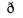 ], [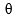 ], [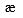 ] объясняется и демонстрируется учителем;


      5) при обучении письму на английском языке необходимо модифицировать или полностью исключить стандартные задания: "заполни пропуски", "заполни таблицу", "реши кроссворд" и "опиши картинку" в связи с технической сложностью выполнения;
      6) при работе с диалогами обращают внимание на элементы невербальной коммуникации, которые недоступны для восприятия незрячего обучающегося, в этой связи учитель специально проговаривает какие жесты и мимику можно использовать в данном диалоге: здороваться за руку, махать на прощание, улыбаться, кивать головой, пожимать плечами.
      13. В расширении предметных представлений значительная роль отводится наглядным пособиям, доступным осязанию незрячих и зрительному восприятию слабовидящих обучающихся.
      14. В коррекционно-развивающей работе применяется система специальных техническо-оптических средств, наглядных пособий и дидактического материала используемых с целью коррекции и компенсации нарушенных функций:
      1) для незрячих обучающихся, имеющих остаточное зрение пособия, сочетающие рельефную и цветную печать, приборы и грифели для письма по системе Брайля, голосовая азбука, рельефная контурная карта стран изучаемого языка, электронный словарь, читающая машина для сканирования и чтения, печатные механические машинки по Брайлю;
      2) для слабовидящих обучающихся: учебники с укрупненным шрифтом и адаптированными цветными иллюстрациями, рабочие тетради с укрупненными строками и клетками, макеты овощей и фруктов, чучела животных, предметы быта, модели объектов, транспорт, здания, аудиовизуальные устройства, интерактивная доска. Глава 3. Организация содержания учебного предмета "Английский язык"
      15. Объем учебной нагрузки по учебному предмету "Английский язык" составляет:
      1) в 0 классе - 1 час в неделю, 32 часа в учебном году;
      2) в 1 классе - 2 часа в неделю, 66 часов в учебном году;
      3) во 2 классе - 2 часа в неделю, 68 часов в учебном году;
      4) в 3 классе - 2 часа в неделю, 68 часов в учебном году;
      5) в 4 классе - 2 часа в неделю, 68 часов в учебном году.
      16. Содержание Программы включает следующие разделы:
      1) раздел "Слушание";
      2) раздел "Говорение";
      3) раздел "Чтение";
      4) раздел "Письмо";
      5) раздел "Языковые нормы".
      17. Раздел "Слушание" включает следующие подразделы:
      1) понимание содержания прослушанного материала;
      2) понимание лексического значения слов и фраз;
      3) понимание вопросов;
      4) определение главной и второстепенной информации;
      5) понимание аудиовизуального материала.
      18. Раздел "Говорение" включает следующие подразделы:
      1) построение основных высказываний о себе;
      2) формулирование вопросов и ответов;
      3) пополнение словарного запаса;
      4) соблюдение речевых норм.
      19. Раздел "Чтение" включает следующие подразделы:
      1) использование словаря при чтении;
      2) использование видов чтения;
      3) понимание содержания прочитанного текста;
      4) определение темы и основной идеи текста.
      20. Раздел "Письмо" включает следующие подразделы:
      1) создание текста с использованием различных форм представления;
      2) изложение содержания прослушанного, прочитанного материала;
      3) соблюдение каллиграфических норм.
      21. Раздел "Языковые нормы" предполагает изучение орфографии и грамматики, которая не выделяется в самостоятельное направление работы, она вводится через ситуативно-тематическую организацию учебного процесса и включает следующие подразделы:
      1) соблюдение орфографических норм;
      2) соблюдение грамматических норм.
      22. Базовое содержание учебного предмета "Английский язык" для 0 класса:
      1) "Слушание": восприятие на слух речи учителя, диктора; короткие основные инструкции для ограниченного круга занятий в классе; понимание основного содержания коротких рифмовок, стихов, песен; 
      2) "Говорение": произношение звуков английского языка, знание наизусть текстов рифмовок, скороговорок, стихов, песен; диалог-ситуация повседневного общения: приветствие, знакомство, благодарность; короткие высказывания о себе, своей семье;
      3) "Чтение": первичное знакомство с английским алфавитом, чтение рельефных рисунков;
      4) "Письмо": упражнения по накалыванию различных узоров из комбинаций точек: линии, рамочки, орнаменты; 
      5) "Языковые нормы": лексический аспект: слова, словосочетания, счет от 1 до 10, названия цветов, членов семьи, школьные принадлежности, грамматический аспект: глаголы "to have", модальный глагол "can". 
      23. Базовое содержание учебного предмета "Английский язык" для 1 класса:
      1) "Слушание": восприятие на слух речи учителя, собеседника, диктора, краткие основные инструкции к выполнению действий, понимание основного содержания простых предложений, мини-текстов;
      2) "Говорение": произношение специфических звуков английского языка; диалог этикетного характера, диалог-расспрос, диалог-побуждение к действию, объем диалогов 2-3 реплики со стороны каждого собеседника; элементарные высказывания в рамках конкретных тематических ситуаций: сведения себе, о членах семьи, школе, животных, игрушках, еде в объеме 3-4 фраз;
      3) "Чтение": знание букв английского алфавита, порядковые номера точек каждой буквы, соотношение графического образа буквы с соответствующими звуками;
      4) "Письмо": начертание комбинаций букв рельефно-точечным шрифтом Брайля для незрячих, плоскопечатным шрифтом без наклона для слабовидящих;
      5) "Языковые нормы": лексический аспект речи: правильное интонирование предложений различных типов: утвердительных, отрицательных, вопросительных; правильная постановка ударения в словах и фразах; порядок слов в утвердительном, отрицательном, вопросительном предложениях; грамматический аспект речи: глаголы "to have, to bе", модальный глагол "can"; личные местоимения "I, you, he, she, it, we, they"; притяжательные местоимения "my, your, his, her"; указательные местоимения "this, that, these"; вопросительные местоимения "What? When? Which? How? " образование формы множественного числа имени существительного; количественные числительные от 1 до 20; предлоги места "on, in, under"; прилагательные для описания людей; форма настоящего простого времени.
      24. Базовое содержание учебного предмета "Английский язык" для 2 класса:
      1) "Слушание": понимание на слух речи учителя и одноклассников, восприятие на слух аудиозаписи; понимание коротких инструкций к выполнению, понимание содержания небольших текстов, построенных на знакомом языковом материале; 
      2) "Говорение": диалог этикетного характера, диалог-расспрос, диалог-побуждение к действию, начать, поддержать, закончить разговор; выразить благодарность, поздравить, объем диалогов 3-4 реплики со стороны каждого собеседника, представить информацию о себе, о членах семьи, друзьях, об их характере, внешности, возрасте, увлечениях; дать описание квартиры, дома;
      3) "Чтение": правила чтения гласных в открытом и закрытом типах слога, гласных букв и буквосочетаний: "-ee, -ea, -oo, -ow, -ou, -oy, -oi" и согласных букв и буквосочетаний: "-ck, -ch, -tch, -sh, -ng, -th"; глухие и звонкие согласные, долгие и краткие гласные звуки, специфичные для английского языка звуки; понимание содержания несложных мини-текстов, соотношение английского слова, записанного рельефно-точечным шрифтом с его звуковым произношением; читать небольшие тексты на английском языке используя интонацию, уточнение информации с помощью словаря;
      4) "Письмо": работа над техникой письма, письмо на уровне слова, словосочетания, короткого предложения с использованием рельефно-точечного шрифта для незрячих с остаточным зрением; письмо на уровне слова плоскопечатным шрифтом без наклона для слабовидящих обучающихся;
      5) "Языковые нормы": лексический аспект речи: суффиксы, образующие числительные "-teen, -ty thirteen-thirty", суффиксы, образующие существительные "-er, -or"; грамматический аспект речи: типы вопросительных предложений: общие и специальные; модальный глагол can; употребление глагола в "Present Simple"; личные местоимения "I, you, he, she, it, we, they"; притяжательные местоимения "my, your, his, her, its, our, their"; указательные местоимения "these, those"; неопределенные местоимения "some, any"; притяжательный падеж; конструкция "there is/ there are"; предлоги места "near, above, on the left, on the right"; артикли "а/ аn, the"; образование формы множественного числа имени существительного; количественные числительные от 1 до 50. 
      25. Базовое содержание учебного предмета "Английский язык" для 3 класса:
      1) "Слушание": понимание основного содержания аудио-видео материалов; определение ключевых моментов в прослушанном материале;
      2) "Говорение": правильное интонирование утвердительных, отрицательных, вопросительных предложений; правильная постановка ударения в словах и фразах; участие в речевых ситуациях; соблюдение речевых норм; составление небольших рассказов с опорой на образец; составление вопросов и ответов по заданным темам; 
      3) "Чтение": правила чтения гласных букв в 3 и 4 типах слога; чтение гласных букв и буквосочетаний "-ai, ау -ei, -ey" и согласных букв и буквосочетаний "-ph, -kn, -wh, -wr"; развитие техники чтения, чтение вслух, чтение диалогов по ролям; работа над произношением, интонированием при чтении; узнавание знакомых слов в незнакомом контексте, понимание содержания коротких текстов; составление вопросов и ответов по заданным темам; использование словаря;
      4) "Письмо": совершенствование техники письма, выписывание из текста слов, словосочетании, простых предложений; составление простых предложений с опорой на ключевые слова, фразы, выражения; 
      5) "Языковые нормы": лексический аспект речи: формирование навыков распознавания и употребления новой лексики в речи; использование способов словообразования для потенциального увеличения словарного запаса; суффиксы образующие прилагательные "-y"; суффиксы образующие порядковые числительные "– th"; порядковые числительные, количественные числительные от 1 -100; грамматический аспект речи: имя существительное, множественное число слова-исключения; неопределенные местоимения some, any, отрицательное местоимение no; глагол в форме "Present Simple Continuous и to be" в форме "Past Simple", модальные глаголы can, may в утвердительной, отрицательной и вопросительной формах; предлоги места "at, next to, between"; предлоги времени "on, at, in"; предлог направления "to, предлог by"; конструкция "there is/ there are" в утвердительной, отрицательной и вопросительной формах; типы вопросительных предложений: общие, специальные и альтернативные. 
      26. Базовое содержание учебного предмета "Английский язык" для 4 класса:
      1) "Слушание": понимание на слух речи учителя и других учащихся, восприятие основного содержания несложных аудио текстов и видеофрагментов на знакомом языковом материале;
      2) "Говорение": участвовать в элементарных диалогах соблюдая нормы речевого этикета, принятые в англоязычных странах; составлять небольшое описание предмета, картинки, персонажа с опорой на предлагаемый образец; кратко излагать содержание прочитанного текста;
      3) "Чтение": чтение гласных и согласных букв и буквосочетаний, чтение гласных букв в разных позициях; правильно произносить специфичные для английского языка звуки; чтение вслух небольших текстов, построенных на знакомом языковом материале соблюдая правила произношения и соответствующую интонацию; понимание содержания текстов, извлекать из них запрашиваемую информацию; уточнение информации с помощью словаря;
      4) "Письмо": составлять краткие письменные высказывания с опорой на образец рельефно-точечным шрифтом Брайля и плоским письмом для слабовидящих на основе прослушанного, прочитанного и увиденного материала; отвечать на вопросы к текстам в письменной форме; 
      5) "Языковые нормы": лексический аспект речи: формирование навыков распознавания и употребления новой лексики в речи; использование способов словообразования для потенциального увеличения словарного запаса, суффиксы, образующие степени сравнения прилагательных "-er, -est"; грамматический аспект речи: возвратные местоимения; имя прилагательное; количественные числительные от 1 – 1000, порядковые числительные от 1 – 100, структура глагола в форме Past Simple; спряжение правильных и неправильных глаголов: "to go, buy, see, say, meet, do, read, write, draw, sing, wear, have, eat, drink, put, get, make"; глагол в форме "Future Simple"; притяжательный падеж имени существительного; вопросительные местоимения: "which, what, where, which, how many, what kind of … ", указательные местоимения "this, these, that, those", короткие инструкции по растущему кругу знакомых тем, конструкции "has got/ have got, there is/ are", наречия времени и частоты: "sometimes, often, always, never", наречия "well, badly" предлоги места и направления: "in, on, behind, between, in front of, near, next to, opposite, above, up, down, on the right, on the left", предлоги времени: "in, on, at, before, after; with/without", времена "Present Simple Tense, Present Continuous Tense, Past Simple Tense", модальные глаголы: "сan, must, have to", инфинитив цели для описания простых действий и глаголов "want, start + infinitive". Глава 4. Система целей обучения
      27. Цели обучения в Программе для каждого класса представлены кодировкой. В коде первое число обозначает класс, второе и третьи числа – раздел и подраздел, четвертое число – нумерацию учебной цели. Например: в кодировке 1.1.2.4, "1" – класс, "1.2" – подраздел, "4" – нумерация учебной цели.
      28. Ожидаемые результаты по целям обучения:
      1) раздел "Слушание":
      таблица 1
      2) раздел "Говорение":
      таблица 2
      3) раздел "Чтение":
      таблица 3
      4) раздел "Письмо":
      таблица 4
      5) раздел "Языковые нормы":
      таблица 5
      29. Программа реализуется на основе Долгосрочного плана к Типовой учебной программе по учебному предмету "Английский язык" для незрячих и слабовидящих обучающихся 0-4 классов уровня начального образования по обновленному содержанию согласно приложению к настоящей Программе. В долгосрочном плане обозначен объем учебных целей реализуемых в каждом разделе. 
      30. Распределение часов на изучение раздела и тем предоставляется на усмотрение учителя. Долгосрочный план по реализации Типовой учебной программы по учебному предмету "Английский язык" для незрячих и слабовидящих обучающихся 0-4 классов уровня начального образования по обновленному содержанию
      1) 0 класс:
      таблица 1
      2) 1 класс:
      таблица 2
      3) 2 класс:
      таблица 3
      4) 3 класс:
      таблица 4
      5) 4 клаcc:
      таблица 5 Типовая учебная программа по учебному предмету "Математика" для незрячих и слабовидящих обучающихся 0-4 классов уровня начального образования по обновленному содержанию
      Сноска. Приказ дополнен приложением 573 в соответствии с приказом Министра образования и науки РК от 05.02.2020 № 51 (вводится в действие по истечении десяти календарных дней после дня его первого официального опубликования). Глава 1. Общие положения
      1. Типовая учебная программа по учебному предмету "Математика" для незрячих и слабовидящих обучающихся 0-4 классов уровня начального образования по обновленному содержанию (далее – Программа) разработана в соответствии с подпунктом 6) статьи 5 Закона Республики Казахстан от 27 июля 2007 года "Об образовании".
      2. Целью Программы является овладение системой математических знаний, умений и навыков обучающимися с нарушениями зрения, практическое применение и использование их в повседневной жизни. 
      3. Задачи Программы:
      1) активизация познавательной деятельности в процессе обучения математике через знакомство с историей развития математики, возникновения математических терминов;
      2) формирование у обучающихся представлений о натуральном числе, усвоить смысл и приемы выполнения арифметических действий, формировать прочные вычислительные навыки;
      3) выработка навыков устного счета, необходимых элементарных графических умений;
      4) знакомство с основными величинами и их измерением, практическое ознакомление с некоторыми зависимостями между ними;
      5) формирование представлений о геометрических фигурах и их свойствах;
      6) формирование осознанного понимания физического смысла математики, сути абстрактных математических символов, знаков, действий, преобразований;
      7) развитие логического и критического мышления, творческих способностей для подбора математических методов при решении практических задач, анализа полученных результатов и установления их достоверности;
      8) формирование начальных представлений о компьютерной грамотности;
      9) развитие навыков использования информационно-коммуникационных технологий в процессе обучения математике.
      4. Коррекционно-развивающие задачи:
      1) овладение основами логического и алгоритмического мышления, пространственного воображения и математической речи; 
      2) формирование навыков измерения, пересчета, вычисления, записи и выполнения алгоритмов с использованием тифлотехнических средств; 
      3) развитие умений, направленных на обогащение сенсорного опыта, ориентировочными навыками в микро- и макро пространстве; 
      4) формирование конкретных представлений о величине, форме, количестве, пространственном положении предметов и чертежно-измерительных действий.  Глава 2. Педагогические подходы к организации учебного процесса
      5. Изучая начальный курс математики, обучающиеся учатся анализировать, синтезировать, классифицировать, сравнивать, устанавливать причинно-следственные связи и закономерности, усваивают основы математического языка для описания разнообразных предметов и явлений окружающего мира, усваивают знания и способы действий, что составляет основу умения учиться.
      6. Обучение осуществляется на основе личностно-ориентированного, деятельностного, дифференцированного, коммуникативного подходов и информационно-коммуникационных технологий.
      7. Личностно-ориентированный подход заключается в индивидуализации учебного процесса, гармоничном формировании и всестороннем развитии личности обучающегося, полном раскрытии творческих способностей и воспитании социально-значимых качеств личности на уроках математики, коррекции эмоционально-волевой сферы, психических процессов.
      8. Деятельностный подход на уроках математики реализуется в развитии и коррекции практических умений и навыков, наиболее эффективными методами являются информационно-рецептивный, поисковый, исследовательский, метод анализа и синтеза, прогнозирования, заключающиеся в многократном закреплении осваиваемого материала и доведении его до автоматизированных навыков. 
      9. Особое место в деятельностном подходе занимает игровое обучение, которое способствует активизации познавательных интересов обучающихся. 
      10. Дифференцированный подход предполагает подгрупповое обучение, при котором выделяются три подгруппы:
      1) учащиеся первой подгруппы способны достаточно полно и самостоятельно усваивать учебный материал; 
      2) учащиеся второй подгруппы усваивают учебный материал, но допускают незначительные ошибки при его воспроизведении; 
      3) учащиеся третьей подгруппы – частично усваивают учебный материал и неспособны самостоятельно воспроизвести его, для них составляются индивидуальные карточки с заданиями и подсказками.
      11. При организации дифференцированного подхода учитываются офтальмологические характеристики обучающихся:
      1) тотально незрячие и с остаточным зрением (так называемые частично видящие) обучающиеся с остротой зрения в пределах от 0 до 0,04 с коррекцией очками на лучшем видящем глазу – во время занятий они пользуются тактильно-слуховым способом восприятия учебного материала, читают и пишут рельефно-точечным способом по системе Брайля, обучение грамоте данной группы осуществляется с помощью осязания и слуха;
      2) слабовидящие обучающиеся с остротой зрения от 0,05 до 0,09 с коррекцией стеклами на лучшем глазу - нуждаются в соблюдении регламентированной облегченной зрительной нагрузки, мероприятиях по охране и рациональному использованию неполноценного зрения, применении учебников укрупненным шрифтом, системы специальных наглядных, технических и оптических средств (накладные ортоскопические, строчные лупы);
      3) слабовидящие обучающиеся с остротой зрения от 0,1 до 0,2 с коррекцией оптическими стеклами – при наличии определенных условий они свободно читают с помощью зрения, пишут, зрительно воспринимают предметы, явления и процессы действительности, зрительно ориентируются в большом пространстве, необходимо применение специальной наглядности дополнительных технических средств обучения, соблюдение определенных гигиенических требований. 
      12. Коммуникативный подход подразумевает обмен знаниями, умениями и навыками в процессе вербального и невербального взаимодействия между обучающимися и педагогом, организовывая работу в группах, в парах.
      13. Использование информационно-коммуникационных технологий (далее - ИКТ):
      1) компетентность в использовании ИКТ строится на базовых навыках и включает в себя правильное их применение для работы, досуга и коммуникации;
      2) использование мультимедийных ресурсов и средств массовой информации, интерактивных досок и компьютеров способствует модернизации и активизации учебного процесса, а также сотрудничеству и общению между обучающимися и педагогом;
      3) для поиска, обработки и обмена информацией необходимо использовать Интернет-ресурсы, сотовую связь, онлайн-форумы; для незрячих детей компьютер с озвучивающей программой невизуального доступа к информации Jaws for Windows (Джовс фо Виндоус);
      14. В коррекционно-развивающей работе применяется система специальных технических и оптических средств, используемых с целью коррекции и компенсации нарушенных функций.
      15. Требования к наглядным пособиям по математике: 
      1) демонстрационные пособия для слабовидящих предусматриваются крупными с четкими контурами, лишенными несуществующих деталей; размеры букв и цифр для наборного полотна не менее 12 см, толщина линии около 2 см.; цвета демонстрируемых объектов насыщенные, яркие, хорошо различимые на расстоянии; высота трафаретов различных предметов счета не менее 12-15 см.; при выполнении аппликаций необходимо подбирать фон так, чтобы четко выделялся объект – на белом темные или на темном светлые; 
      2) цвета наглядных пособий индивидуального пользования для незрячих и частично зрячих обучающихся предусматриваются не более двух цветов, вместе с плоским изображением дается рельефное. 
      16. В классах для незрячих и слабовидящих обучающихся предусматриваются следующие тифлотехнические средства:
      1) специальные учебники, изданные рельефно-точечным шрифтом; содержащие иллюстративно-графический материал, выполненный рельефом или рельефом и цветом;
      2) "озвученные" учебники, фонические материалы, аудио учебники, записанные на цифровые носители в формате аудиозаписи DAISY (Дэйзи);
      3) тематические рельефно-графические пособия; рельефные координатные плоскости;
      4) принадлежности для рельефного черчения: линейка, циркуль, транспортир с тактильной индикацией;
      5) принадлежности для рельефного черчения: приборы "Школьник", "Н.А. Семевского", прибор "Н.В.Клушиной";
      6) специальные учебные принадлежности: брайлевские приборы, приборы для плоского письма, грифели, тетради, сделанные из плотной (брайлевской) бумаги; 
      7) математические таблицы, схемы и диаграммы, выполненные в рельефном изображении; рельефные рисунки, модели геометрических фигур, натуральные предметы; разрезные цифры, выполненные одновременно плоским и рельефно-точечным шрифтом, карточки с цифрами.  Глава 3. Организация содержания учебного предмета "Математика"
      17. Объем учебной нагрузки по учебному предмету "Математика" составляет:
      1) в 0 классе – 2 часа в неделю, 64 часа в учебном году;
      2) в 1 классе – 4 часа в неделю, 132 часа в учебном году;
      3) во 2 классе – 4 часа в неделю, 136 часов в учебном году;
      4) в 3 классе – 5 часов в неделю, 170 часов в учебном году;
      5) в 4 классе – 5 часов в неделю, 170 часов в учебном году.
      18. Содержание Программы включает следующие разделы: 
      1) раздел "Дочисловые понятия"; 
      2) раздел "Числа и величины"; 
      3) раздел "Элементы алгебры"; 
      4) раздел "Элементы геометрии"; 
      5) раздел "Множества. Элементы логики";
      6) "Математическое моделирование".
      19. Раздел "Дочисловые понятия" включает следующие подразделы:
      1) количественные понятия;
      2) величинные понятия;
      3) временные понятия;
      4) пространственные понятия. 
      20. Раздел "Числа и величины" включает следующие подразделы:
      1) натуральные числа и число 0. Дроби;
      2) операции над числами;
      3) величины и их единицы измерения.
      21. Раздел "Элементы алгебры" включает следующие подразделы:
      1) числовые и буквенные выражения;
      2) равенства и неравенства. Уравнения.
      22. Раздел "Элементы геометрии" включает следующие подразделы:
      1) геометрические фигуры и их классификация;
      2) изображение и построение геометрических фигур;
      3) координаты точек и направление движения.
      23. Раздел "Множества. Элементы логики" включает следующие подразделы:
      1) множества и операции над ними;
      2) высказывания;
      3) последовательности;
      4) комбинации предметов.
      24. Раздел "Математическое моделирование" включает следующие подразделы:
      1) задачи и математическая модель;
      2) математический язык.
      25. Базовое содержание учебного предмета "Математика" для 0 класса: 
      1) раздел "Дочисловые понятия": количественные понятия: один-много, больше-меньше, ни одного, столько же, поровну, одинаково. Величинные понятия: длина, ширина, высота, толщина. Приемы наложения предметов. Временные понятия: вчера, сегодня, завтра, сутки, день, неделя. Пространственные понятия: вверху-внизу, слева-справа, спереди-сзади, далеко-близко, перед, за, между, над, под, в, первый, последний, в центре, выше-ниже;
      2) раздел "Числа и величины": натуральные числа и число 0. Прямой, обратный, порядковый счет до 10. Чтение, запись, сравнение чисел. Состав чисел. Сложение и вычитание в пределах 10. Сравнение предметов по величине. Меры определения времени. Операции с монетами;
      3) раздел "Элементы алгебры": числовые и буквенные выражения. Равенства, неравенства. Уравнения; 
      4) раздел "Элементы геометрии": плоские фигуры: треугольник, круг, квадрат, прямоугольник. Пространственные фигуры: куб, шар. Соотношение фигур с предметами окружающего мира. Изображение на плоскости фигур. Отрезок. Сравнение геометрических фигур. Координата точек. Луч. Направление движения;
      5) раздел "Множества. Элементы логики": сравнение групп предметов по составу: больше, меньше, одинаково. Головоломки, ребусы, логические задачи. Последовательности. Сравнение групп предметов путем отбора парами: столько же, больше, меньше; 
      6) раздел "Математическое моделирование": задачи и математическая модель. Способы решения задач; математический язык. Наглядное изображение чисел. Знаки "+", "-", "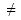 ", "=", ">", "<". 


      26. Базовое содержание учебного предмета "Математика" для 1 класса:
      1) раздел "Дочисловые понятия": количественные понятия: один-много, больше-меньше, ни одного, столько же, поровну, одинаково. Попарное соотнесение групп предметов при сравнении их по количеству. Уравнивание двух групп предметов по количеству. Величинные понятия: длина, ширина, высота, толщина. Приемы наложения предметов. Временные понятия: вчера, сегодня, завтра, сутки, день, неделя. Пространственные понятия: вверху-внизу, слева-справа, спереди-сзади, далеко-близко, перед, за, между, над, под, в, первый, последний, в центре, выше-ниже;
      2) раздел "Числа и величины": натуральные числа и число 0. Прямой, обратный, порядковый счет. Чтение, запись, сравнение чисел. Состав чисел. Разрядный состав, разрядные слагаемые. Десяток. Счет числовыми группами; операции над числами. Сложение и вычитание. Взаимообратность сложения и вычитания. Переместительное свойство сложения. Свойство 1 и 0. Таблица сложения чисел. Сложение и вычитание чисел; величины и их единицы измерения. Величины длины, массы, объема (емкости), времени. Измерение, сравнение, преобразование величин. Определять время по циферблату. Операции с монетами;
      3) раздел "Элементы алгебры": числовые и буквенные выражения. Составление, чтение, запись числовых и буквенных выражений. Значение буквенного выражения. Применение буквенных выражений при составлении равенств. Сравнение выражений; равенства и неравенства. Уравнения. Верные и неверные равенства. Решение уравнений;
      4) раздел "Элементы геометрии": геометрические фигуры и их классификация. Точка, прямая, кривая, ломаная, замкнутая и незамкнутая линии, отрезок, луч, угол. Плоские, пространственные геометрические фигуры. Измерение, сравнение сторон геометрических фигур; изображение и построение геометрических фигур. Прямая, кривая, ломаная линии. Отрезок. Композиции из геометрических фигур. Расположение, направление объектов; координаты точек и направление движения. Расположения точек на числовом луче;
      5) раздел "Множества. Элементы логики": множества и операции над ними. Множества. Классификация множеств. Сравнение множеств. Равные множества, пустое множество; высказывания. Верные и неверные утверждения. Ребусы, логические задачи; последовательности. Последовательность чисел, действий; комбинации предметов. Комбинаций предметов "по два";
      6) раздел "Математическое моделирование": задачи и математическая модель. Моделирование условия задач в виде схемы, рисунка, краткой записи. Понятия, термины. Анализ и решение задач. Обратные задачи. Способы решения задач; математический язык. Наглядное изображение чисел. Знаки "+", "-", "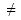 ", "=", ">", "<". Числовой луч. Компоненты действий сложения и вычитания. Сбор данных, систематизация. Таблицы, пиктограммы, диаграммы.


      27. Базовое содержание учебного предмета "Математика" для 2 класса:
      1) раздел "Дочисловые понятия": попарное соотнесение групп предметов при сравнении их по количеству. Уравнивание двух групп предметов по количеству. Величинные понятия: длина, ширина, высота, толщина. Приемы наложения предметов. Временные понятия: вчера, сегодня, завтра, сутки, день, неделя. Пространственные понятия: вверху-внизу, слева-справа, спереди-сзади, далеко-близко, перед, за, между, над, под, в, первый, последний, в центре, выше-ниже;
      2) раздел "Числа и величины": натуральные числа и число 0. Числа в пределах 100. Прямой и обратный счет. Чтение, запись и сравнение двузначных чисел. Разрядный состав. Римская нумерация чисел. Запись, счет и сравнение чисел в пределах 1000. Прямой и обратный счет; операции над числами. Умножение и деление. Переместительное и сочетательное свойства сложения. Переместительное свойство умножения. Таблица сложения однозначных чисел с переходом через десяток. Таблица умножения и деления на 2; 3; 4; 5. Сложение и вычитание однозначных чисел с переходом через десяток. Сложение и вычитание двузначных чисел; величины и их единицы измерения. Шкалы измерительных приборов. Сравнение значений величин: длины, массы объема, времени. Преобразование единиц измерения длины, массы, времени. Монеты и операции с ними;
      3) раздел "Элементы алгебры": числовые и буквенные выражения. Свойства сложения и умножения. Умножение числа на 1, деление числа на 1. Буквенные, числовые выражения со скобками и без них; равенства и неравенства. Уравнения. Решение уравнений. Уравнения сложной структуры;
      4) раздел "Элементы геометрии": геометрические фигуры и их классификация. Виды углов. Классификация многоугольников. Признаки прямоугольника, квадрата, прямоугольного треугольника. Классификация многоугольников. Нахождение стороны геометрической фигуры. Формулы нахождения периметра; изображение и построение геометрических фигур. Отрезки и прямые. Прямой угол. Модели плоских фигур. Построение плоских фигур. Определение исходной позиции, направление и движение; координаты точек и направление движения. Расположение точек на линии;
      5) раздел "Множества. Элементы логики": множества и операции над ними. Изображение множеств при помощи диаграмм. Классификация числовых множеств. Элементы множества. Объединение и пересечение множеств; высказывания. Истинные и ложные утверждения. Головоломки. Логические задачи; последовательности. Закономерность в последовательностях чисел; комбинации предметов. Комбинации из предметов "по три";
      6) раздел "Математическое моделирование": задачи и математическая модель. Моделирование задач в виде таблицы, схемы, краткой записи. Анализ и решение задач. Решение задач на зависимость между величинами. Задачи с прямыми и косвенными вопросами. Задачи в два действия. Задачи на действия в виде числового выражения; математический язык. Графическая модель двухзначных чисел. Заглавные буквы латинского алфавита. Знаки 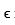  и 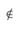 . Сбор данных, построение таблиц и диаграмм.


      28. Базовое содержание учебного предмета "Математика" для 3 класса:
      1) раздел "Дочисловые понятия": количественные понятия: величинные понятия: длина, ширина, высота, толщина. Приемы наложения предметов. Временные понятия: вчера, сегодня, завтра, сутки, день, неделя. Пространственные понятия: вверху-внизу, слева-справа, спереди-сзади, далеко-близко, перед, за, между, над, под, в, первый, последний, в центре, выше-ниже;
      2) раздел "Числа и величины": натуральные числа и число 0. Образование чисел в пределах 1000. Прямой и обратный счет. Место в натуральном ряду. Чтение, запись, сравнение чисел. Разрядный и классовый состав чисел. Сумма разрядных слагаемых. Тысяча. Доли: чтение, запись, сравнение; операции над числами. Дроби. Сравнение дробей. Квадрат числа, куб числа. Свойство 0 и 1 при умножении и делении. Переместительное, сочетательное, распределительное свойства умножения. Таблица умножения и деления на 6; 7; 8; 9. Сложение и вычитание чисел. Деление с остатком. Внетабличное умножение и деление чисел. Деление суммы и произведения на число. Умножение суммы на число. Табличное умножение и деление чисел. Доля числа, обратная операция; величины и их единицы измерения. Палетка. Измерение, сравнение, преобразование величин. Виды часов: определение времени. Купюры и операции с ними;
      3) раздел "Элементы алгебры": числовые и буквенные выражения. Составление, чтение, запись выражений. Нахождение значения выражения. Сочетательное и распределительное свойства умножения в виде буквенного равенства. Сравнение числовых выражений. Порядок действий в выражениях со скобками и без скобок. Формула; равенства и неравенства. Уравнения. Решение неравенств, уравнений; 
      4) раздел "Элементы геометрии": геометрические фигуры и их классификация. Окружность, круг, центр, радиус, диаметр. Симметричные и несимметричные фигуры. Классификация. Площадь прямоугольника, квадрата, прямоугольного треугольника. Периметр комбинированных фигур. Построение фигур по заданным значениям; изображение и построение геометрических фигур. Параллельные и пересекающиеся прямые. Построение окружности. Развертка пространственной фигуры. Положения пространственных фигур; координаты точек и направление движения. Расположения точек на плоской фигуре;
      5) раздел "Множества. Элементы логики": множества и операции над ними. Объединение и пересечение множеств, чисел. Подмножество; высказывания. Истинные или ложные высказывания. Логические задачи. Таблицы и графы; последовательности. Закономерность. Составление последовательности; комбинации предметов. Дерево возможностей; 
      6) раздел "Математическое моделирование": задачи и математическая модель. Моделирование задачи. Анализ и решение задач. Прикидка ответа задачи; математический язык. Графические модели многозначных чисел. Таблица разрядов и классов. Знаки обозначения множеств. Буквы латинского алфавита. Названия компонентов действий. Сбор данных, систематизация, сравнение. Диаграммы, пиктограммы.
      29. Базовое содержание учебного предмета "Математика" для 4 класса:
      1) раздел "Дочисловые понятия": величинные понятия: длина, ширина, высота, толщина. Приемы наложения предметов. Временные понятия: вчера, сегодня, завтра, сутки, день, неделя. Пространственные понятия: вверху-внизу, слева-справа, спереди-сзади, далеко-близко, перед, за, между, над, под, в, первый, последний, в центре, выше-ниже;
      2) раздел "Числа и величины": натуральные числа и число 0. Дроби. Многозначные числа, образование. Место числа натуральном ряду. Чтение, запись и сравнение чисел. Округление многозначных чисел. Разрядный и классовый состав многозначных чисел. Сумма разрядных слагаемых. Миллион. Процент. Часть целого в процентах. Сравнение дробей. Правильные, неправильные дроби. Смешанные числа; операции над числами. Сложение и вычитание дробей. Свойства 0 и 1. Свойства сложения и умножения. Классификация натуральных чисел. Сложение и вычитание многозначных чисел. Вычисления с помощью микрокалькулятора. Деление на 10, 100, 1000. Умножение и деление чисел. Умножение числа на сумму. Умножение и деление числа на произведение. Деление многозначных чисел с остатком. Преобразование смешанного числа и дроби. Сложение и вычитание дробей. Преобразование процента и дроби; величины и их единицы измерения. Пространственные геометрические фигуры. Измерение, сравнение, преобразование величин. Доли единиц времени. Иностранная и национальная валюта, операции с ними;
      3) раздел "Элементы алгебры": числовые и буквенные выражения. Составление выражений. Выражения с несколькими переменными. Алгоритм сложения и вычитания дробей. Основное свойство дроби. Сравнение выражений с дробными числами. Порядок действий в выражениях со скобками и без скобок. Формулы пути при прямолинейном равномерном движении, движении вдогонку и с отставанием. Формула деления с остатком; равенства и неравенства. Уравнения. Двойные неравенства. Решение уравнений;
      4) раздел "Элементы геометрии": геометрические фигуры и их классификация. Прямоугольный треугольник, куб, прямоугольный параллелепипед и их элементы. Классифицировать треугольники. Объем прямоугольного параллелепипеда. Площадь фигур; изображение и построение геометрических фигур. Перпендикулярные прямые. Ось симметрии. Симметричные и несимметричные плоские фигуры. Градусная мера угла. Развертка пирамиды, цилиндра, конуса; координаты точек и направление движения. Схемы движения объектов. Исходная позиция и направление движения; 
      5) раздел "Множества. Элементы логики": множества и операции над ними. Характер отношений между множествами. Области пересечения и объединения множеств. Переместительное и сочетательное свойства множеств; высказывания. Высказывания с математическим содержанием. Истинность и ложность высказываний. Логические задачи; последовательности. Закономерность в последовательности чисел, дробей. Составление закономерности; комбинации предметов. Комбинаторные задачи;
      6) раздел "Математическое моделирование": задачи и математическая модель. Моделирование задачи. Анализ и решение задачи. Составление, сравнение задач. Способы решения задач. Моделирование действий задач. Арифметический и алгебраический способы решения задач; математический язык. Образование, сравнение дробей. Действия с дробями. Обозначение и чтение букв латинского алфавита. Символ процента и градусной меры угла. Графики движения, чертежи. Глава 4. Система целей обучения
      30. Цели обучения в программе представлены кодировкой. В коде первое число обозначает класс, второе и третье числа – раздел и подраздел программы, четвертое число показывает нумерацию учебной цели. Например, в кодировке 1.1.2.4 "1" – класс, "1.2" – подраздел, "4" – нумерация учебной цели.
      31. Ожидаемые результаты по системе целей обучения:
      1) раздел "Дочисловые понятия":
      таблица 1
      2) раздел "Числа и величины": 
      таблица 2
      3) раздел "Элементы алгебры": 
      таблица 3
      4) раздел "Элементы геометрии":
      таблица 4
      5) раздел "Множества. Элементы логики":
      таблица 5
      6) раздел "Математическое моделирование":
      таблица 6
      30. Программа реализуется на основе Долгосрочного плана к Типовой учебной программе по учебному предмету "Математика" для незрячих и слабовидящих обучающихся 0-4 классов уровня начального образования по обновленному содержанию согласно приложению к настоящей Программе. В долгосрочном плане обозначен объем учебных целей реализуемых в каждом разделе.
      31. Распределение часов на изучение раздела и тем предоставляется на усмотрение учителя. Долгосрочный план по реализации Типовой учебной программы по учебному предмету "Математика" для незрячих и слабовидящих обучающихся 0-4 классов уровня начального образования по обновленному содержанию
      1) 0 класс: 
      таблица 1
      2) 1 класс:
      таблица 2
      3) 2 класс:
      таблица 3
      4) 3 класс:
      таблица 4
      5) 4 класс:
      таблица 5 Типовая учебная программа по учебному предмету "Информационно-коммуникационные технологии" для незрячих и слабовидящих обучающихся 3-4 классов уровня начального образования по обновленному содержанию
      Сноска. Приказ дополнен приложением 574 в соответствии с приказом Министра образования и науки РК от 05.02.2020 № 51 (вводится в действие по истечении десяти календарных дней после дня его первого официального опубликования). Глава 1. Общие положения
      1. Типовая учебная программа по учебному предмету "Информационно-коммуникационные технологии" для незрячих и слабовидящих обучающихся 3-4 классов уровня начального образования по обновленному содержанию (далее – Программа) разработана в соответствии с подпунктом 6) статьи 5 Закона Республики Казахстан от 27 июля 2007 года "Об образовании".
      2. Целью Программы является развитие умений ориентироваться в информационных потоках окружающего мира, овладение практическими способами работы с информацией, социальная адаптация незрячих. 
      3. Задачи Программы:
      1) познакомить обучающихся с нарушением зрения основным свойствам информации, научить приемам организации информации и планирования деятельности, в частности учебной, при решении поставленных задач; 
      2) формировать первоначальные представления о базовых принципах работы компьютеров с озвучивающей программой Jaws (Джовс), современных информационных и коммуникационных технологиях; 
      3) развивать способность логического, алгоритмического, вычислительного мышления, включающего способность к обобщению и аналогии, разложению задачи на составные части и выделению общих закономерностей, нахождению эффективных и рациональных способов решения поставленных задач с помощью программы невизуального доступа Jaws (Джовс). 
      4. Коррекционно-развивающие задачи:
      1) охрана и развитие остаточного зрения в процессе обучения предмета "Информационно-коммуникационные технологии"; 
      2) развитие и использование сохранных анализаторов в обучении умениям и навыкам с компьютером и тифлотехническими приборами; 
      3) развитие зрительного восприятия: цвета, формы, движения (удаление, приближение), сравнение, обобщение, выделение в работе с офисными приложениями Microsoft Word (Майкрософт Ворд), Paint (Пэйнт), блокнот; 
      4) развитие, укрепление двигательной функции и мышечной системы глаза при выполнении упражнений для глаз во время физкультминуток на уроках информатики;
      5) развитие ориентировки в малом пространстве (рабочее место ученика);
      6) развитие слухового восприятия при работе с программой невизуального доступа Jaws (Джовс) и тифлотехническими приборами (читающая машинка "Книголюб", аудио, видеозаписи). Глава 2. Педагогические подходы к организации учебного процесса
      5. В организации учебного процесса по предмету "Информационно-коммуникационные технологии" применяются следующие педагогические подходы: дифференцированный подход, деятельностный подход, игровой подход, интегративный подход, системный подход. 
      6. Дифференцированный подход подразумевает деление обучающихся на группы путем реализации заданий по объему и сложности учебного материала и по остроте центрального зрения:
      1) группа незрячих обучающихся осваивают информационно-коммуникационные технологии (далее – ИКТ) с помощью слухового восприятия с использованием озвучивающей программы Jaws (Джовс);
      2) группа слабовидящих обучающихся осваивают ИКТ с помощью зрительного восприятия с соблюдением временного интервала с учетом заболеваний глазного анализатора.
      7. При деятельностном подходе создаются специальные условия для получения знаний по предмету ИКТ обучающимися на основе поэтапного разъяснения, последовательного выполнения заданий, использования более медленного темпа обучения.
      8. Игровой подход повышает эффективность учебного процесса, способствует использованию различных способов мотивации, преодолению трудностей, препятствий, психологических барьеров.
      9. При интегративном подходе обучающиеся самостоятельно задают вопросы, делают выводы; создают, применяют и преобразовывают модели решения учебных, познавательных задач по предметам алгебра, биология, химия, рисование, физкультура, физика.
      10. Системный подход в обучении ИКТ подразумевает поэтапное изучение разделов предмета с дальнейшим усложнением учебного материала, где новая тема исходит из предыдущей.
      11. Реализация педагогических подходов осуществляется через:
      1) обучение выявлению характерных, существенных признаков предметов, развитие умений сравнивать, обобщать, классифицировать, анализировать, делать выводы;
      2) побуждение к речевой деятельности, осуществление контроля за речевой деятельностью обучающихся;
      3) использование упражнений, направленных на развитие восприятия, внимания, памяти, смена видов деятельности;
      4) использование игровых моментов при организации групповой работы;
      5) применение критического мышления при сборе, обработке, сохранении и передаче информации;
      6) применение дифференцированных заданий, которые различаются по сложности, познавательным интересам обучающихся с нарушениями зрения.
      12. Непрерывная длительность работы за компьютером обучающихся с нарушениями зрения не превышает 10 минут. Физкультурная минутка в середине урока направлена на снятие общего мышечного, зрительного (у обучающихся с остаточным зрением и слабовидящих) и тактильного напряжения; проводятся упражнения на снятие зрительного напряжения обучающихся. 
      13. Спецификой обучения данному предмету является:
      1) формирование представлений о возможностях компьютера в области обработки информации (компьютер рисует, вычисляет, пишет), хранения информации (компьютер запоминает рисунки, числа, тексты) и передачи информации (от человека к компьютеру, от компьютера к компьютеру, от компьютера к человеку) с помощью программы "Экранная лупа" и озвучивающей программой Jaws for Windows (Джовс фор Виндовз);
      2) знакомство с основными понятиями как общими (информация, язык, знания, модель, алгоритм, структура), так и частными (данные, таблицы данных, объекты, имена, значения, условия, структуры записей процедурных ответов);
      3) формирование навыков работы с клавиатурой десятипальцевым методом (набор текста, набор чисел, управление движением и фиксирование объектов на экране дисплея, выбор режимов работы по меню);
      4) освоение способов деятельности, отражающих специфические методы информатики: формализацию (описание условий и решений задач с ориентацией на их компьютерное исполнение), алгоритмизацию (запись для некоторого типа процедурных ответов простейшей структуры типа "ветвление", "выбор", "цикл"), решение практических задач с применением компьютера (ведение компьютерных дневников при наблюдениях за погодой, жизнью растений и животных);
      5) изучение электронной лупы и специальных дополнительных возможностей для обучающихся с нарушениями зрения.
      14. Необходимость обеспечения материально-технических средств в учебном процессе с учетом специфики следующих образовательных потребностей незрячих и коррекционной направленности их обучения образования включает: 
      1) безопасность и постоянство предметно-пространственной среды, что предполагает определенное предметное наполнение школьных помещений (свободные проходы к партам, входным дверям, отсутствие выступающих углов);
      2) оборудование в соответствии с особыми образовательными потребностями незрячих обучающихся, школьных помещений специальными приспособлениями (зрительные, слуховые, тактильно-осязательные ориентиры);
      3) соблюдение необходимого для незрячего со светоощущением или остаточным зрением светового режима, одновременное использование естественного и искусственного света; 
      4) определение рабочего места в классе незрячего с остаточным зрением и со светоощущением осуществляется в соответствии с рекомендациями офтальмолога.
      15. В целях комфортного доступа незрячего обучающегося к образованию необходимо использовать:
      1) персональный компьютер, оснащенный озвучивающим программным обеспечением Jaws for Windows (Джовс фор Виндовз);
      2) программу "Экранная лупа" позволяющая увеличить изображение, поменять фон, контраст;
      3) интерактивную доску;
      4) высококачественную сеть открытого доступа для обеспечения обмена данными между устройствами и коммуникациями;
      5) периферийные устройства: брайлевские принтеры, сканеры, брайлевские мониторы, читающие говорящие книги, мультимедийные презентации, электронные учебные пособия, предметные обучающие системы, компьютерные обучающие игры, видеоролики;
      6) специальные учебники с укрупненным и рельефно-точечным шрифтом, содержащие иллюстративно-графический материал, выполненный рельефом на плоскости, фонические материалы; 
      7) специальные учебные принадлежности: брайлевские приборы, приборы для плоского письма, грифели, тетради, сделанные из плотной (брайлевской) бумаги; текстовые дидактические пособия, выполненные рельефно-точечным шрифтом; иллюстративно-графические пособия, выполненные рельефом на плоскости и рассчитанные на осязательное восприятие (для тотально незрячих); иллюстративно-графические пособия, выполненные рельефом на плоскости, но имеющие цветовое оформление, рассчитанные на осязательное и зрительное восприятие (для обучающихся со светоощущением и с остаточным зрением). Глава 3. Организация содержания учебного предмета "Информационно-коммуникационные технологии"
      16. Объем учебной нагрузки по учебному предмету "Информационно-коммуникационные технологии" составляет:
      1) 3 класс – 1 час в неделю, 34 часа в учебном году;
      2) 4 класс – 1 час в неделю, 34 часа в учебном году;
      17. Содержание Программы включает 3 раздела: 
      1) раздел "Компьютер и программы";
      2) раздел "Представление и обработка информации";
      3) раздел "Работа в сети Интернет".
      18. Раздел "Компьютер и программы" включает следующие подразделы:
      1) устройства компьютера;
      2) программное обеспечение;
      3) техника безопасности.
      19. Раздел "Представление и обработка информации" включает следующие подразделы:
      1) тексты;
      2) графика;
      3) презентации;
      4) мультимедиа.
      20. Раздел "Работа в сети Интернет" включает следующие подразделы:
      1) поиск информации;
      2) обмен информацией;
      3) безопасность в сети Интернет.
      21. Базовое содержание учебного предмета "Информационно-коммуникационные технологии" для 3 класса:
      1) компьютер: устройства компьютера: устройства ввода и вывода; программное обеспечение: назначение компьютерных программ (Проводник, программа для просмотра изображений); меню программ; использование команд меню; файлы и папки; открытие и сохранение файлов на компьютере; техника безопасности: правила техники безопасности (для слабовидящих обучающихся); комбинации "горячих клавиш" при работе с папками и файлами с использованием озвучивающей программы Jaws for Windows (Джовс фор Виндовз) (для незрячих обучающихся);
      2) представление и обработка информации: тексты: назначение текстового редактора; меню программы; набор и редактирование текста; форматирование символов и абзацев; операции с фрагментом текста; вставка символов (для слабовидящих обучающихся); назначение и виды тренажеров по набору текста, набор текста методом десятипальцевого набора (для незрячих обучающихся); графика: назначение графического редактора; открытие и сохранение рисунков; создание изображений с использованием инструментов редактора; палитра цветов; редактирование рисунка; обрезка, поворот и изменение размера рисунка; копирование фрагмента рисунка (для слабовидящих обучающихся); основы невизуальной работы в графической среде Windows (Виндоус) с помощью программы Jaws for Windows (Джовс фо Виндоус); работа с меню, диалоговым окном (для незрячих обучающихся); презентации: назначение программы создания презентаций; меню программы; открытие и сохранение презентаций; размещение текста и изображений на слайде; переходы между слайдами; дизайн презентации; вставка звука; специальные функции озвучивающей программы невизуального доступа Jaws (Джовс) для слабовидящих и незрячих обучающихся; мультимедиа: устройства ввода и вывода звуковой информации; назначение звукового редактора; запись, редактирование и вопроизведение звуков; применение звуковых эффектов; принцип работы тифлотехничесикх устройств; режим навигации "быстрые клавиши" в программе MS Word (МС Ворд) для слабовидящих и незрячих обучающихся;
      3) работа в сети Интернет: поиск информации: назначение программы просмотра веб-страниц; поисковые системы; поиск информации по ключевым словам; обмен информацией: способы обмена инфомацией; копирование выделенного текста и изображения в документ; безопасность в сети Интернет: правила безопасности при работе в сети Интернет (для слабовидящих обучающихся); виртуальный курсор и метки в режиме навигации "быстрые клавиши" с помощью Jaws for Windows (Джовс фо Виндоус) (для незрячих обучающихся).
      23. Базовое содержание учебного предмета "Информационно-коммуникационные технологии" для 4 класса:
      1) компьютер: устройства компьютера: внутренние и внешние устройства компьютера; программное обеспечение: работа с файлами и папками; операции с файлами, папками (создавать, копировать, перемещать и удалять); использование контекстного меню при работе с файлами и папками; поиск информации (папка, файл, фрагмент текста) на компьютере; перемещение по тексту, редактирование и форматирование текста с помощью озвучивающей программы Jaws for Windows (Джовс фо Виндоус) (для незрячих обучающихся); техника безопасности: техника безопасности при работе с устройствами, оснащенными экраном (для слабовидящих обучающихся); назначение программы "Экранная лупа" (для незрячих обучающихся);
      2) представление и обработка информации: тексты: иллюстрации в текстовом документе; вставка рисунков, декоративного текста; маркированные и нумерованные списки; поиск фрагмента текста в документе (для слабовидящих обучающихся); работа с текстовыми редакторами с помощью озвучивающей программы Jaws for Windows (Джовс фо Виндоус); комбинации "горячих клавиш" при десятипальцевом наборе текста, стандартные программы Блокнот, Wordpad (Вордпад) (для незрячих обучающихся); графика: графические редакторы; обработка фотографий (яркость, контрастность, рамки); создание коллажа (для слабовидящих обучающихся); основные элементы графического интерфейса с использованием озвучивающей программы Jaws for Windows (Джовс фо Виндоус) (для незрячих обучающихся); презентации: макет слайда; анимация объектов в презентации; вставка изображений, декоративного текста, видео и звука в презентацию; комбинации "горячих клавиш" при работе с офисной программой PowerPoint (Пауэр Пойнт) (для незрячих обучающихся); мультимедиа: программы для работы со звуком; внешние и внутренние устройства для работы со звуком; создание мелодии в звуковом редакторе; внутренние и внешние устройства для записи и просмотра видео; создание и монтаж видео с помощью видеоредакторов; копирование, перемещение и удаление фрагментов видео (для слабовидящих обучающихся); различные синтезаторы речи; альтернативные программы невизуального доступа к информации (для незрячих обучающихся);
      3) работа в сети Интернет: поиск информации: настройки браузера (закладки, история и загрузки); обмен информацией: электронная почта; прием и отправка сообщений; сообщения с вложенными файлами; безопасность в сети Интернет: пароли, критерии надежного пароля (для слабовидящих обучающихся); виртуальный курсор и метки в режиме навигации "быстрые клавиши" с помощью Jaws for Windows (Джовс фо Виндоус) (для незрячих обучающихся).
      24. Обучающиеся с нарушениями зрения научатся:
      1) формировать первичные навыки работы с компьютером;
      2) свободно пользоваться клавиатурой с помощью метода десятипальцевого ввода текста;
      3) работать с программой "Экранная лупа";
      4) базовым основам текстовых редакторов Блокнот, WordPad (ВордПад) с помощью программы Jaws for Windows (Джовс фо Виндоус);
      5) расширить первоначальное представление о современном информационном пространстве учащихся;
      6) пользоваться службами сети Интернет;
      7) использовать специальные возможности стандартных программ WordPad (ВордПад), Блокнот, Word (Ворд);
      8) основам работы с графическим интерфейсом Windows (Виндоус) и в Интернет без визуального контроля;
      9) основам работы с офисной программой PowerPoint (ПауэрПойнт);
      10) пользоваться основными функциями стандартного текстового редактора, следуя основным правилам оформления текста. Глава 4. Система целей обучения
      25. Цели обучения в программе для каждого класса представлены кодировкой. В коде первое число обозначает класс, второе и третье числа – раздел и подраздел, четвертое число – нумерацию учебной цели. Например: в кодировке 3.2.1.3, "3" – класс, "2.1" – подраздел, "3" – нумерация учебной цели.
      26. Ожидаемые результаты по системе целей обучения: 
      1) раздел "Компьютер и программы":
      таблица 1
      2) раздел "Представление и обработка информации"
      таблица 2
      3) раздел "Работа в сети Интернет" 
      таблица 3
      27. Программа реализуется на основе Долгосрочного плана к Типовой учебной программе по учебному предмету "Информационно-коммуникационные технологии" для незрячих и слабовидящих обучающихся 3-4 классов уровня начального образования по обновленному содержанию согласно приложению к настоящей Программе. В долгосрочном плане обозначен объем учебных целей реализуемых в каждом разделе. 
      28. Распределение часов на изучение раздела и тем предоставляется на усмотрение учителя. Долгосрочный план по реализации Типовой учебной программы по учебному предмету "Информационно-коммуникационные технологии" для незрячих и слабовидящих обучающихся 0-4 классов уровня начального образования по обновленному содержанию
      1) 3 класс:
      таблица 1
      2) 4 класс: 
      таблица 2 Типовая учебная программа по учебному предмету "Естествознание" для незрячих и слабовидящих обучающихся 0-4 классов уровня начального образования по обновленному содержанию
      Сноска. Приказ дополнен приложением 575 в соответствии с приказом Министра образования и науки РК от 05.02.2020 № 51 (вводится в действие по истечении десяти календарных дней после дня его первого официального опубликования). Глава 1. Общие положения
      1. Типовая учебная программа по учебному предмету "Естествознание" для незрячих и слабовидящих обучающихся 0-4 классов уровня начального образования по обновленному содержанию (далее – Программа) разработана в соответствии с подпунктом 6) статьи 5 Закона Республики Казахстан от 27 июля 2007 года "Об образовании".
      2. Целью Программы является формирование у обучающихся естественнонаучных понятий и представлений о Земле, системной взаимосвязи природы и общества, а также формирование навыков познания окружающей среды в ходе исследования. 
      3. Задачи Программы:
      1) формирование основ знаний о современной естественнонаучной картине мира и методах естественных наук; знакомство с наиболее важными идеями и достижениями естествознания, оказавшими определяющее влияние на развитие техники и технологий; 
      2) развитие экологических знаний, формирование навыков понимания безвредных действий явлений природы для здоровья, восстановления и изменения природных ресурсов;
      3) овладение умениями применять полученные знания для объяснения явлений окружающего мира, восприятия информации естественнонаучного и жизненно значимого содержания, получаемой из средств массовой информации, ресурсов интернета, специальной и научно-популярной литературы;
      4) развитие интеллектуальных, творческих способностей и критического мышления в ходе проведения простых исследований, анализа явлений, восприятия и интерпретации естественнонаучной информации;
      5) привитие навыков применения естественнонаучных знаний в повседневной жизни, грамотного использования современных технологий, охраны здоровья, воспитание бережного отношения и ответственного отношения к природе.
      4. Коррекционно-развивающие задачи:
      1) развитие умений обследования и тактильного восприятия рельефных изображений, контурных рисунков, карт, земного шара; 
      2) развитие сенсорных функций и формирование навыков мелкой моторики в ходе работы с рельефными образцами; 
      3) развитие навыков различения объектов и предметов живой и неживой природы посредством слуха, обоняния и остаточного зрения; 
      4) формирование навыков связной речи и представления материала на доказательной основе.  Глава 2. Педагогические подходы к организации учебного процесса
      5. Обучение предмету "Естествознание осуществляется на основе ценностно-ориентированного, дифференцированного, личностно-ориентированного, деятельностного и коммуникативного подходов, применения информационно-коммуникационных технологий и проектного метода обучения.
      6. Ценностно-ориентированный подход – это способ организации и выполнения учебной деятельности, в ходе которого обучающиеся выбирают в своей деятельности определенные ценности, осознают и воспринимают их как собственные социально значимые ценности, а также формируют необходимые правила, образ жизни, стиль поведения в соответствии с требованиями, а также идеями национальной идеи "Мәңгілік ел", развивает навыки, способствующие формированию достойного гражданина и патриота своей страны. 
      7. Личностно-ориентированный подход индивидуализирует учебный процесс, определяет индивидуальные особенности психического и физического развития, потребности и мотивы поведения обучающихся, способствует полному раскрытию творческих способностей с учетом потенциальных возможностей в виде мышления, речи и деятельности, формирует как гармоничную, так и всестороннее развитую личность, которая преодолевает страхи перед окружающим пространством.
      8. Дифференцированный подход подразумевает организацию учебного процесса: создание различных удобных условий для обучения класса и группы; деление на группы в связи с возможностями обучающихся; совершенное обучение в связи со способностью воспринимать и уровнем развития; индивидуальная работа с неуспевающим и низким уровнем знаний ребенком; применение новых технологий обучения, формирование сотрудничества учителя и обучающегося в ходе индивидуальной, в паре и групповой работ, а также особое уважение обучающихся. 
      9. Деятельностный подход повышает познавательный интерес обучающихся. Деятельностный подход заключается в том, что учащийся получает знания не в готовом виде, а добывает их сам, применяет на практике теоретические знания путем практических заданий, исследований, наблюдений, лабораторных работ и экскурсий. Обучающийся осознает содержание и формы своей учебной деятельности, понимает и принимает систему ее норм, активно узнает окружающий мир в процессе игры. 
      10. Коммуникативный подход в обучении – это общение с одноклассниками и учителями по поводу экскурсии посредством грамотного применения научной лексики по предмету "Естествознание", обсуждение возникших вопросов по определенной теме, выслушивание мнения других и высказывание собственного мнения, то есть обмен знаниями, навыками и умениями в процессе речевого взаимодействия двух или более людей. 
      11. Использование информационно-коммуникационных технологий основыватся на работе с электронной вычислительной техникой, применении компьютера, моделирования, электронных учебников, интерактивных средств в ходе обучения, работы в интернете и преподавание основ знаний обучающимся, развитии логически-структурных мыслительных способностей, формирует навыки использования информационно-коммуникационных технологий в направлении личностного развития и реализации, адаптирует к информационному обществу.
      12. Проектный метод обучения характеризуется тем, что обучающийся ставит перед собой проблему и самостоятельно находит пути ее решения в процессе совместной с другими учащимися учебно-познавательная деятельности, направленной на решение научно-исследовательской, творческой, практической проблемы.
      13. Учебные средства, которые применяются в ходе обучения: 
      1) учебная машина для незрячих обучающихся;
      2) увеличительное устройство для слабовидящих обучающихся с целью просмотра с дальнего и ближнего расстояния; 
      3) рельефно-точечные и написанные увеличенным шрифтом учебники, пособия и художественная литература;
      4) тактильные диаграммы и принтеры для рельефно-точечных рисунков;
      5) специальная бумага для рельефно-точечных рисунков и работы в системе Брайля;
      6) тетради (в клетку и линейку) с жирными линиями для слабовидящих обучающихся;
      7) принтер для печати в системе Брайля;
      8) сотовые телефоны со звуковым информированием и диктофоном;
      9) плеера для копирования звуковой записи;
      10) компьютерные программы с озвучкой.
      14. В процессе обучения применяются различные наглядные материалы:
      1) объемные наглядные материалы для слабовидящих обучающихся: просто модели, заполненные модели животных и птиц, макеты, геометрические фигуры;
      2) образные наглядные принадлежности: рисунки для сказок, рассказы, стихи, картины живописи, фотоматериалы, слайды, диафильмы, кино и видеоматериалы, плакаты;
      3) графические наглядные материалы: таблицы, диаграммы, планы;
      4) рельефные наглядные материалы для незрячих обучающихся: изображение, графические и символические картины: рельефная точка, рельефная тема и сюжетные образы, выполненные в такой технике схемы, планы и таблицы;
      5) рельефно-символьные наглядные материалы: исторические, географические и биологические карты. Глава 3. Организация содержания учебного предмета "Естествознание"
      15. Объем учебной нагрузки по предмету "Естествознание" составляет:
      1) в 0 классе – 1 час в неделю, 32 часа в учебном году;
      2) в 1 классе – 1 час в неделю, 33 часа в учебном году; 
      3) во 2 классе – 1 час в неделю, 34 часа в учебном году;
      4) в 3 классе – 2 часа в неделю, 68 часов в учебном году;
      5) в 4 классе – 2 часа в неделю, 68 часов в учебном году.
      16. Содержание Программы включает следующие разделы:
      1) раздел "Я – исследователь";
      2) раздел "Живая природа"; 
      3) раздел "Вещества и их свойства"; 
      4) раздел "Земля и Космос"; 
      5) раздел "Физика природы". 
      17. Раздел "Я – исследователь" включает следующие подразделы:
      1) роль науки и исследователей;
      2) методы познания природы.
      18. Раздел "Живая природа" включает следующие подразделы:
      1) растения;
      2) животные;
      3) человек.
      19. Раздел "Вещества и их свойства" включает следующие подразделы:
      1) типы веществ; 
      2) воздух;
      3) вода;
      4) природные ресурсы.
      20. Раздел "Земля и Космос" включает следующие подразделы:
      1) земля; 
      2) космос;
      3) пространство и время.
      21. Раздел "Физика природы" включает следующие подразделы:
      1) силы и движение;
      2) свет;
      3) звук;
      4) тепло;
      5) электричество;
      6) магнетизм.
      22. Базовое содержание учебного предмета "Естествознание" для 0 класса:
      1) раздел "Я – исследователь": наблюдения за явлениями окружающего мира. Периоды наблюдения;
      2) раздел "Живая природа". Мир растений: дерево, куст, трава. Плодовые деревья: яблоня, чернослив, вишня, груша, персик. Деревья: береза, дуб, ель, сосна, ива. Овощи: помидор, огурец, лук, картошка, морковь, свекла. Злаковые культуры: пшеница, просо, ячмень, рожь, кукуруза, горох. Хлеб. Значимость растений в жизни человека: сбор овощей, фруктов и плодов. Общее представление о животных: корова, лошадь, коза, овца, кошка, собака. Дикие животные: лиса, заяц, волк, медведь. Общее представление о птицах: домашние и перелетные птицы. Виды насекомых: жуки, бабочки, муравьи. Значимость животных в жизни человек: источник питания, шкура, шерсть, изготовление одежды;
      3) "Вещества и их свойства". Вещества. Виды веществ. Вещества и их природные состояния. Воздух. Значимость воздуха в жизни человека. Вода. Вода – источник жизни. Понятие о природных ресурсах;
      4) "Земля и Космос". Земля. Описание земли. Космос. Космический мир. Сутки. Неделя. Год. Времена года: осень, зима, весна и лето; 
      5) "Физика природы". Виды движения. Свет. Источники света. Звук. Издавать звуки. Тепло. Источники тепла. Электричество. Источники электричества. 
      23. Базовое содержание учебного предмета "Естествознание" для 1 класса:
      1) раздел "Я – исследователь": наблюдения за явлениями окружающего мира. Периоды наблюдения. Эксперимент; 
      2) раздел "Живая природа". Живые органы. Растения и их разновидности. Деревья, кусты, травяные растения. Основные части растений: корень, стебель, лист, цветок, плод, семечка. Дикие и культурные растения. Уход за культурными растениями: полив, подпитка, уход за почвой. Необходимые условия для жизни растений: вода, свет, тепло, питательные вещества. Животные. Дикие и домашние животные. Уход за домашними животными. Польза от домашних животных. Адаптация животных ко временам года: перелет в теплые места, сбор питания на зиму, зимняя спячка. Человек. Части тела. Голова. Шея. Туловище. Ноги и руки. Периоды жизни человека. Питание и отдых; 
      3) "Вещества и их свойства". Вещества. Разновидности веществ. Естественные и искусственные вещества. Твердые, мягкие и жидкие вещества. Воздух. Значимость воздуха. Природные состояния воздуха. Вода. Природные состояния воды. Значимость воды. Источники природных ресурсов;
      4) "Земля и Космос". Форма земли. Глобус – модель земли. Космос. Космические тела. Первые пердставления об астрономии. Ракеты и телескопы. Время. Средства измерения времени. Виды часов. Календари; 
      5) "Физика природы". Движение разных тел. Свет. Движение в природе. Движения людей. Траектория движения. Указание траектории движения в виде рисунка. Светло и темно. Естественные и искусственные источники света. Освещение. Звук и особенности его распространения. Естественные и искусственные источники звука. Устройства, издающие тепло. Электричество в повседневной жизни. Правила пользования электричеством. Качества магнита. Вещества с магнитными свойствами. 
      24. Базовое содержание учебного предмета "Естествознание" для 2 класса:
      1) раздел "Я – исследователь". Окружающий мир. Явления, процессы, объекты. Личные качества исследователя. Наблюдение – метод научного познания. Признаки наблюдения; цели, объект, план, сроки, результаты. Регистрация результатов наблюдения условными обозначениями. План проведения наблюдения. Признаки эксперимента: цели, прогноз, ресурсы, план, сроки и результаты. Проведение эксперимента и регистрация результатов в таблице. Источники информации; 
      2) раздел "Живая природа". Необходимые условия для роста растений. Сезонные изменения у растений. Функции основных частей растений. Среда обитания групп растений и методы адаптации к ней. Группы растений в своем краю. Уход за почвой. Забота о растениях. Группы животных: беспозвоночные, рыбы, земневодные, пресмыкающие, птицы и млекопитающие. Адаптация животных к среде обитания. Размножение животных. Животные, выкладывающие яйца, и маточные животные. Защита животных. Человек. Функции скелета и мышц. Значимость сокращения мышц для движения. Правильная осанка. Уход за зубами – путь улучшения здоровья человека. Личная гигиена и ее роль в охране здоровья; 
      3) "Вещества и их свойства". Воздух. Значимость воздуха для человека, животных и растений. Свойства воздуха: цвет и запах. Агрегатное состояние воздуха. Теплопроводность. Свойство воздуха в виде заполнения свободно пространства. Вода и ее физические состояния. Агрегатное состояние воды: твердое, жидкое, в виде газа. Природные источники воды. Значимость воды в жизни человека. Природные ресурсы и их применение. Классификация природных ресурсов по источникам происхождения;
      4) "Земля и Космос". Роль солнца для планеты Земля. Луна – спутник земли. Планеты солнечной системы, порядок их размещения и характеристики. Планеты в группе земли. Крупные планеты. Единицы измерения времени: год, месяц, неделя, сутки, час, минута. Расстояния и особенности времени в Космосе; 
      5) "Физика природы". Движение тел с разными скоростями. Описание скорости: быстро, медленно. Силы, способствующие движению: тащить и толкать. Масса предмета. Измерение массы тела путем использования разных устройств. Пропуск света через прозрачные, не прозрачные и полупрозрачные материалы. Источники сильного и слабого звука. Температура. Измерение температуры. Термометры. Единица измерения температуры – градус. Отрасли, применяющие магнит.
      25. Базовое содержание учебного предмета "Естествознание" для 3 класса:
      1) раздел "Я – исследователь". Научные новости и их влияние на повседневную жизнь человека. Виды источников информации. Преимущества и недостатки источников информации. Планирование и проведение эксперимента. Демонстрация результатов эксперимента в диаграмме. Подведение итогов;
      2) раздел "Живая природа". Первичные знания о процессе фотосинтеза. Адаптация растений. Теплолюбивые, устойчивые к холоду, растущие в тени, светолюбивые, устойчивые к жаре и влаголюбивые растения. Природные объединения – объединение живой и неживой природы. Природные объединения своего края. Влияние жизненных действий человека на разнообразие растений. Роль растений в природе и в жизни человека. Редко встречающиеся и исчезающие растения края. Значимость "Красной книги" в сохранении редко встречающихся и исчезающих растений. Животные. Позвоночные и беспозвоночные животные. Виды взаимоотношения животных. Взаимоотношения между животными и растениями. Изменения количества животных в связи с изменениями условий пребывания в обитаемой среде: засуха, наводнение и заболачивание. Действия человека, которые ведут к снижению количества животных: вырубка деревьев, охота за животными и высушивание. Внутренние органы человека. Система пищеварения, ее роль в жизни человека. Дыхательная система и ее органы: легкие, носовая пазуха, гортань и трахея. Роль дыхания на организм человека. Система крообращения и ее роль в организме человека. Сердце. Пульс. Защита организма человека от болезней и инфекций. Укрепление иммунитета;
      3) "Вещества и их свойства". Вещества и предметы. Классификация веществ по признаку происхождения. Естественные и искусственные предметы. Классификация предметов по агрегатному состоянию: твердые, жидкие и в виде газа. Воздух и его состав: углекислый газ, кислород и азот. Свойства воздуха, которое поддерживает процесс горения. Вода в живых организмах и неживой природе. Основные природные источники воды. Океаны, моря, реки, озера. Соленая и пресная вода. Природные подземные воды – гейзеры и источники. Экономное использование воды. Почва, ее состав: песок, глина, останки животных и остатки растений, вода, воздух. Виды почвы. Свойства почвы. Плодородность почвы. Защита почвы;
      4) "Земля и Космос". Первичные знания о сферах земли: литосфера, гидросфера, атмосфера и биосфера. Графическое изображение. Важные события при освоении Космоса. Полет первого искусственного спутника Земли. Первый полет человека в Космос. Посадка человека на Луну. Влияние Космоса на развитие человечества. Вклад Казахстана в процесс освоения Космоса. Космодром Байконур. Вращание Земли вокруг своей оси. Смена дня и ночи; 
      5) "Физика природы". Сила упругости. Упругие и пластичные тела. Сила тяжести. Наблюдение за силой тяжести в природе. Сила трения. Наблюдение за силой трения в природе. Тень, причины ее появления. Особенности тени. Отражение света предметами. Звуки. Источники звуков и приемники голосов. Зависимость громкости звука от расстояний между источником звука и приемником. Электроэнергия, ее источники. Элементы электрической цепи. Схема простой электрической цепи. Свойства различных металлов в виде магнитизации.
      26. Базовое содержание учебного предмета "Естествознание" для 4 класса:
      1) раздел "Я – исследователь". Актуальные направления исследований, определенные на основе собственных гипотез. Выбор метода исследования. Преимущества и недостатки наблюдения и эксперимента. Демонстрация результатов по выбору обучающегося;
      2) раздел "Живая природа". Питательная цепь. Растение – важное звено питательной цепи. Жизненный цикл растений. Образование семечек на основании опыления. Способы распространения семян: самостоятельно, с помощью ветра, воды, животных и людей. Растения высшего и низшего уровня. Водоросли. Разнообразие растений высшего уровня. Способы защиты растений. Животные своего края. Циклы жизни беспозвоночных животных: яйцо, личинка, кукла, зрослая беспозвоночная особь. Особенности питания животных. Травоядные и хищные животные. Симбиозные отношения. Структура питательной цепи. Модели питательной цепи в зависимости от среды обитания. Исчезающие животные. "Красная книга" Казахстана. Цели создания Национальных парков и заповедников. Национальные парки и заповедники Казахстана. Человек. Система мочеиспускания и ее роль. Нервная система, ее роль в организме человека; 
      3) "Вещества и их свойства". Свойства веществ: твердость, прозрачность и упругость. Применение предметов в зависимости от качеств. Получение нового предмета в соответствии составленному плану эксперимента. Использование воздуха в разных сферах жизни человека. Загрязнение воздуха. Естественные и искусственные источники загрязнения воздуха. Сохранение чистоты воздуха. Способы очищения воздуха. Перемещение потока воздуха. Ветер, его польза и вред в природе и в жизни человека. Круговорот воды в природе. Формирование атмосферных осадков. Роса и иней. Снег, дождь, град. Облако. Погода. Источники загрязнения воды: бытовые, производственные и сельскохозяйственные отходы. Пояснение влияния загрязнения воды на разные органы. Растворимость разных предметов в воде. Полезные ископаемые: мел, соль, известь, глина, нефть, гранит, уголь. Использование полезных ископаемых. Месторождения основных полезных ископаемых Казахстана. Сохранение и экономное использование полезных ископаемых;
      4) "Земля и Космос". Крупные элементы поверхности Земли. Континенты и океаны. Размещение континентов и океанов на глобусе. Тела Космосферы: астероиды, кометы, метеориты, звезды и галактики. Влияние Космоса на жизнь на Земле. Движение Земли вдоль орбиты. Смена времен года. Времена года;
      5) "Физика природы". Сила Архимеда. Прогнозирование силы Архимеда. Влияние силы Архимеда на предметы, находящиеся на воде. Зависимость тени от размера преграды и расстояния от источника света до преграды. Свойства света. Отражение. Поглощение. Влияние определенных преград на громкость звука и его распространение. Теплопроводность материалов. Электропроводность материалов. Глава 4. Система целей обучения
      27. Цели обучения в программе даны в виде кодировке. В коде первое число обозначает класс, второе и третье числа – раздел и подраздел программы, четвертое число показывает нумерацию учебной цели. Например, в кодировке 1.2.1.2: "1" – класс, "2.1" – подраздел, "2" – нумерация учебной цели.
      28. Ожидаемые результаты по системе целей обучения:
      1) раздел "Я – исследователь": 
      таблица 1
      2) раздел "Живая природа":
      таблица 2
      3) раздел "Вещества и их свойства":
      таблица 3
      4) Раздел "Земля и Космос": 
      таблица 4
      5) раздел "Физика природы":
      таблица 5
      29. Программа реализуется на основе Долгосрочного плана к Типовой учебной программе по учебному предмету "Естествознание" для незрячих и слабовидящих обучающихся 0-4 классов уровня начального образования по обновленному содержанию согласно приложению к настоящей Программе. В долгосрочном плане обозначен объем учебных целей реализуемых в каждом разделе.
      30. Распределение часов на изучение раздела и тем предоставляется на усмотрение учителя. Долгосрочный план по реализации типовой учебной программы по учебному предмету "Естествознание" для незрячих и слабовидящих обучающихся 0-4 классов уровня начального образования по обновленному содержанию
      1) 0 класс:
      таблица 1
      2) 1 класс:
      таблица 2
      3) 2 класс:
      таблица 3
      4) 3 класс:
      таблица 4
      5) 4 класс:
      таблица 5 Типовая учебная программа по учебному предмету "Познание мира" для незрячих и слабовидящих обучающихся 0-4 классов уровня начального образования по обновленному содержанию
      Сноска. Приказ дополнен приложением 576 в соответствии с приказом Министра образования и науки РК от 05.02.2020 № 51 (вводится в действие по истечении десяти календарных дней после дня его первого официального опубликования). Глава 1. Общие положения
      1. Типовая учебная программа по учебному предмету "Познание мира" для незрячих и слабовидящих обучающихся 0-4 классов уровня начального образования по обновленному содержанию (далее – Программа) разработана в соответствии с подпунктом 6) статьи 5 Закона Республики Казахстан от 27 июля 2007 года "Об образовании".
      2. Целью Программы является формирование системы знаний о взаимосвязях и взаимообусловленности человека, общества и природы с позиции национальных и общечеловеческих ценностей. 
      3. Задачи Программы: 
      1) формирование представлений о взаимосвязях и взаимозависимости общества, природных явлений и объектов; 
      2) формирование норм поведения и правил безопасности в природной, социальной и технологической среде; 
      3) формирование навыков познания природной и социальной действительности: наблюдение, эксперимент, опрос; 
      4) формирование представлений об окружающей среде, что способствует развитию географического и исторического мышления; 
      5) активизация познавательной деятельности в процессе обучения познанию мира;
      6) привитие обучающимся системы национальных и общечеловеческих ценностей, присущих современному казахстанскому обществу; 
      7) формирование позитивного отношения к окружающей среде, природным и культурным ценностям общества.
      4. Коррекционно-развивающие задачи:
      1) владение тактильно-осязательным способом обследования и восприятия рельефных изображений предметов, контурных изображений: карты, глобус; 
      2) развитие сенсорных функций (цветоразличения, глазомера) и мелкой моторики при работе с рельефными схемами;
      3) развитие слухового восприятия при ощупывании предмета, совмещение со звуковыми комментариями педагога;
      4) развитие зрительного восприятия: выделение зрительных признаков (цвет, форма, величина); обогащение сенсорного опыта, конкретизация представлений и развитие наглядно-образного мышления; 
      5) развитие умений выделять признаки предметов и объектов живой и неживой природы с помощью осязания, слуха, обоняния, остаточного зрения;
      6) развитие связанной речи, умения последовательно изложить материал. Глава 2. Педагогические подходы к организации учебного процесса
      5. Обучение незрячих и слабовидящих обучающихся осуществляется на основе ценностно-ориентированного, личностно-ориентированного, деятельностного, дифференцированного, коммуникативного подходов и информационно-коммуникационных технологий.
      6. Ценностно-ориентированный подход целенаправленно формирует систему ценностей личности обучающегося. Ценности среднего образования основаны на национальной идее "Мәңгілік ел" и освещены в разделе учебной программы "В потоке истории", где формируются знания о казахстанском патриотизме, гражданской ответственности и общечеловеческих ценностях. 
      7. Личностно-ориентированный подход позволяет обучающимся выбирать нравственные ценности и личностные качества, преодолевать неуверенность и отсутствие собственной позиции, пассивность и слабую адаптацию к окружающей среде. 
      8. Деятельностный подход на уроках осуществляется через моделирование и анализ жизненных ситуаций, а также использование активных и интерактивных методик: исследовательской, проектной и игровой деятельности. Деятельность обучающихся сгруппирована по таким категориям, как "знать", "понимать", "применять", "анализировать", "оценивать", "синтезировать". 
      9. Дифференцированный подход подразумевает специализацию учебного процесса для различных групп обучаемых, создание разнообразных условий с учетом возрастных, психических и офтальмологических особенностей обучающихся. Условием организации дифференцированной работы является применение дифференцированных заданий, которые различаются по сложности, по познавательным интересам, по характеру помощи со стороны учителя. 
      10. Коммуникативный подход заключается в способности осуществлять общение посредством языка, то есть передавать мысли и обмениваться ими в различных ситуациях в процессе взаимодействия с другими участниками, правильно используя систему языковых и речевых норм и выбирая коммуникативное поведение, адекватное ситуации общения. В соответствии с коммуникативным подходом процесс обучения включает задания, способствующие формированию умений общения и режимов работы, адекватных условиям реальной коммуникации (парная и групповая работа).
      11. Использование информационно-коммуникационных технологий: 
      1) компетентность в использовании информационно-коммуникационных технологий (далее - ИКТ) строится на базовых ИКТ-навыках и включает в себя правильное и творческое применение технологий для работы, досуга и коммуникации;
      2) учащиеся развивают навыки ИКТ в процессе обучения по предмету, находя, создавая и работая с информацией, сотрудничая и обмениваясь идеями, оценивая и совершенствуя свою работу, используя широкий спектр оборудования и приложений. 
      12. При обучении решаются задачи по развитию коррекционно – компенсаторных процессов на более высоком уровне (переключаемость, вариативность в структуре компенсаторного восприятия), формированию приемов и способов самокоррекции и социально – психологической регуляции и адаптации.
      13. В коррекционно-развивающей работе применяется система специальных технических и оптических средств, используемых с целью коррекции и компенсации нарушенных функций.
      14. В классах предусматриваются следующие тифлотехнические средства:
      1) специальные учебники, отвечающие особым образовательным потребностям незрячих и слабовидящих обучающихся, изданные рельефно-точечным шрифтом; содержащие иллюстративно-графический материал, выполненный рельефом или рельефом и цветом;
      2) "озвученные" учебники, фонические материалы, аудио учебники, записанные на цифровые носители в формате аудиозаписи DAISY (Дэйзи);
      3) тематические рельефно-графические пособия;
      4) рельефные координатные плоскости, рельефные географические и исторические карты;
      5) принадлежности для рельефного рисования: приборы "Школьник", "Н.А. Семевского"; 
      6) специальные учебные принадлежности: брайлевские приборы, приборы для плоского письма, грифели, тетради, сделанные из плотной (брайлевской) бумаги. Глава 3. Организация содержания учебного предмета "Познание мира"
      15. Объем учебной нагрузки по учебному предмету "Познание мира" составляет: 
      1) в 0 классе – 1 час в неделю, 32 часа в учебном году;
      2) в 1 классе – 1 час в неделю, 33 часа в учебном году;
      3) во 2 классе – 1 час в неделю, 34 часа в учебном году;
      4) в 3 классе – 1 час в неделю, 34 часа в учебном году;
      5) в 4 классе – 1 час в неделю, 34 часа в учебном году.
      16. Содержание Программы включает следующие разделы: 
      1) раздел "Я и общество"; 
      2) раздел "Природа моей страны"; 
      3) раздел "В потоке истории".
      17. Раздел "Я и общество" включает следующие подразделы:
      1) я и моя семья; 
      2) школа и школьное сообщество;
      3) моя малая Родина;
      4) здоровье и безопасность;
      5) права и обязанности; 
      6) праздники.
      18. Раздел "Природа моей страны" включает следующие подразделы:
      1) ориентирование на местности; 
      2) климат и погода; 
      3) природные условия и их значение;
      4) туризм.
      19. Раздел "В потоке истории" включает следующие подразделы:
      1) древние культуры и цивилизации;
      2) исторические корни Казахстана; 
      3) важные события в истории Казахстана; 
      4) выдающиеся исторические личности и деятели культуры; 
      5) история Казахстана: независимость, государственность и патриотизм.
      20. Базовое содержание учебного предмета "Познание мира" для 0 класса:
      1) раздел "Я и общество": моя семья. Семья. Система родственных связей. Понятие "родословная". Заботливое отношение между членами семьи. Важность школы в жизни людей. Местонахождение функциональных зон школы. Режим дня. Название времени суток и дней недели. Адрес и географическое положение своего населенного пункта. Главная улица, здания и достопримечательности своего населенного пункта. Гимнастика для глаз. Личная гигиена. Режим дня. Правила безопасного поведения дома. Правила поведения на дороге. Значение дорожных знаков, регулирующих пешеходное движение. Семейные праздники; 
      2) раздел "Природа моей страны": ориентирование на местности. Определение сторон горизонта по местным признакам. Соблюдение правил поведения на природе. Влияние погоды на жизнь и деятельность людей. Возможности занятия на природе различными видами досуговой деятельности в зависимости от времени года. Значение туризма. Основные цели туриста; 
      3) раздел "В потоке истории": памятники древности Казахстана, история развития человека, государственные праздники, исторические события, исторические личности Казахстана. Знакомство с государственными символами Республики Казахстан. Город Нур-Султан – столица Казахстана.
      21. Базовое содержание учебного предмета "Познание мира" для 1 класса:
      1) раздел "Я и общество": моя семья. Семья. Система родственных связей. Понятие "родословная". Заботливое отношение между членами семьи. Простые формы товарно-денежных отношений. Структура потребностей в предметах потребления их поступления. Важность школы в жизни людей. Местонахождение функциональных зон школы. Режим дня. Название времени суток и дней недели. Адрес и географическое положение своего населенного пункта. Главная улица, здания и достопримечательности своего населенного пункта. Личная гигиена. Режим питания. Правила безопасного поведения дома. Правила поведения на дороге. Значение дорожных знаков, регулирующих пешеходное движение. Семейные праздники; 
      2) раздел "Природа моей страны": ориентирование на местности. Определение сторон горизонта по местным признакам. Соблюдение правил поведения на природе. Влияние погоды на жизнь и деятельность людей. Возможности занятия на природе различными видами досуговой деятельности в зависимости от времени года. Значение туризма. Основные цели туриста; 
      3) раздел "В потоке истории": древние культуры и цивилизации: первоначальные знания о жизни древних людей, о саках, Томирис, исторических памятниках/экспонатах древности, о древней письменности на территории Казахстана. Знакомство с государственными символами Республики Казахстан. Город Нур-Султан – столица Казахстана.
      22. Базовое содержание учебного предмета "Познание мира" для 2 класса:
      1) раздел "Я и общество": моя семья. Составление словесного портрета членов семьи. Этические нормы семьи. Структура потребностей в предметах потребления и источники их поступления. Виды и функции учебной и внеучебной деятельности в школе. Структуру и функции членов школьного сообщества. Коллективные, групповые и межличностные нормы поведения в школьном сообществе. Характеристика коллективу класса. Описание и изображение достопримечательностей своей местности. Крупные реки и озера, города, дороги, свою область на карте Казахстана. Упражнения для глаз. Здоровая и нездоровая пища. Правила безопасного поведения в повседневных ситуациях в общественных местах. Виды транспорта и их назначение. Правила поведения в общественном транспорте. Права, обязанности и ответственность. Значимость служения обществу. Значение национальных и государственных праздников Республики Казахстан;
      2) раздел "Природа моей страны": ориентирование на местности. Определение сторон горизонта по компасу. Положительные и отрицательные характеристики погоды для жизни и хозяйственной деятельности людей. Хозяйственное значение крупных природных объектов (гор, равнин, озер и рек). Положительные и отрицательные стороны природных условий своей местности (рельеф, климат, растительный и животный мир, водные объекты). Неблагоприятные и опасные явления природы. Основные виды туризма по целям. Объекты для развития различных видов туризма в Казахстане. Особенности туристских объектов;
      3) раздел "В потоке истории": знакомство с понятиями скотоводство и земледелие. Древние города и памятники. Первоначальные знания об образе жизни гуннов. Особенности Ботайской культуры. Приручение лошади предками казахов. Выдающиеся исторические личности и деятели культуры. Вклад Аль-Фараби в развитие науки. История создания рельефно-точечного шрифта Луи Брайля. История Казахстана: независимость, государственность и патриотизм. Значение государственных символов Республики Казахстан. Сфера применения государственных символов Республики Казахстан. Значение дружбы народов Казахстана. 
      23. Базовое содержание учебного предмета "Познание мира" для 3 класса:
      1) раздел "Я и общество": моя семья. Степень родства между членами семьи. Составление своей родословной. Определение ценностей своей семьи. Планирование собственных расходов. Пути оптимизации собственных расходов. Правила самоуправления в классе. Пути принятия коллективных решений в классе в условиях существования различных точек зрения. Этические нормы поведения, принятые в обществе. Важность дружбы между людьми. Населенные пункты по различным признакам (тип, размер, функции). Связь города и села. Упражнения для глаз. Графическое представление правил пользования бытовыми приборами. Виды спорта, определение базовых и своих данных для занятия тем или иным видом спорта. Выявление и оценивание рисков и опасностей в естественной среде. Планирование своей безопасности в естественной среде. Значимость Конституции Республики Казахстан. Творческое представление значений праздников народов Казахстана; 
      2) раздел "Природа моей страны": ориентирование на местности. Определение сторон горизонта по астрономическим признакам. Составление плана местности, соблюдая масштаб и используя условные знаки. Характеристика основных типов климата на Земле. Составление правила поведения при неблагоприятных погодно-климатических условиях. Расселение людей в зависимости от природных условий (рельеф, климат, растительный и животный мир, водные объекты). Правила поведения в случае возникновения геологических и природно-климатических катаклизмов. Составление рейтинга наиболее привлекательных туристских объектов Казахстана; 
      3) раздел "В потоке истории": особенности кочевого и оседлого образа жизни. Важность сохранения памятников истории и культуры. Исторические корни Казахстана. Знакомство с образом жизни тюрков. Важные события в истории Казахстана. Причины образования Казахского ханства. Выдающиеся исторические личности и деятели культуры. Вклад Отегенова С.Х., Касымова А.К. в книгопечатание для незрячих в Казахстане. Роль ханов, батыров, биев. Представление в творческой форме роль борцов за независимость казахского народа. История Казахстана: независимость, государственность и патриотизм. Значение неофициальных символов Казахстана (монументы "Алтын адам", "Байтерек", Триумфальная арка "Мәңгілік ел"). Роль труда в развитии личности, семьи, общества и государства.
      24. Базовое содержание учебного предмета "Познание мира" для 4 класса:
      1) раздел "Я и общество": моя семья. Значимость семьи в жизни общества. Функциональная роль членов семьи. Доход и расход семейного бюджета. Пути оптимизации семейного бюджета. Пути вступления в состав школьного самоуправления. Определение личностных качеств лидера. Административно-территориальные единицы различного ранга (округ, район, область). Описание субъектов экономической деятельности своего края. Оптические средства коррекции. Причины травматизма в различных видах спорта. Меры по профилактике и способы снижения травмоопасности при занятиях различными видами спорта. Риски и опасности в искусственной среде. Планирование своей безопасности в искусственной среде. Значение Конституции в жизни общества. Примеры демократических прав и свобод, обязанностей в качестве гражданина Республики Казахстан. Творческое представление истории профессиональных праздников;
      2) раздел "Природа моей страны": ориентирование на местности. Определение местоположения объекта по отношению к другим. Объяснение назначения глобуса и карт. Параллели, меридианы, экватор. Влияние климата на развитие человечества. Природные условия и их влияние. Хозяйственная деятельность людей своей местности и регионов Казахстана в зависимости от природных условий (рельеф, климат, растительный и животный мир, водные объекты). Прогнозирование вероятности возникновения природных катаклизмов в своем регионе. Создание туристского маршрута по Казахстану и по столице Казахстана;
      3) раздел "В потоке истории": знакомство с определением "технологический прогресс". Назначение исторических музеев. Собственный проект музея. Происхождение казахского народа. Графическое отображение связи между саками, гуннами, тюрками и казахами. Важные события в истории Казахстана. Примеры достижений Казахстана в ХХ-XXI веках (культура, наука, образование, экономика). Выдающиеся исторические личности и деятели культуры. Мировые и отечественные тифлопедагоги. Биографические данные выдающихся деятелей творческих и трудовых профессий. История Казахстана: независимость, государственность и патриотизм. Ряд смысловых ассоциаций, связанных с названием "Казахстан" (национальный бренд). Роль Казахстана на мировой арене. Глава 4. Система целей обучения
      25. Цели обучения в программе представлены кодировкой. В коде первое число обозначает класс, второе и третье числа – раздел и подраздел, четвертое число показывает нумерацию учебной цели. Например, в кодировке 1.2.1.4 "1" – класс, "2.1" – подраздел, "4" – нумерация учебной цели.
      26. Ожидаемые результаты по системе целей обучения:
      1) раздел "Я и общество":
      таблица 1
      2) раздел "Природа моей страны":
      таблица 2
      3) раздел "В потоке истории":
      таблица 3
      27. Программа реализуется на основе Долгосрочного плана к Типовой учебной программе по учебному предмету "Познание мира" для незрячих и слабовидящих обучающихся 0-4 классов уровня начального образования по обновленному содержанию согласно приложению к настоящей Программе. В долгосрочном плане обозначен объем учебных целей реализуемых в каждом разделе. 
      28. Распределение часов на изучение раздела и тем предоставляется на усмотрение учителя.  Долгосрочный план по реализации Типовой учебной программы по учебному предмету "Познание мира" для незрячих и слабовидящих обучающихся 0-4 классов уровня начального образования по обновленному содержанию
      1) 0 класс:
      таблица 1
      2) 1 класс:
      таблица 2
      3) 2 класс:
      таблица 3
      4) 3 класс:
      таблица 7
      5) 4 класс:
      таблица 5 Типовая учебная программа по учебному предмету "Музыка" для незрячих и слабовидящих обучающихся 0-4 классов уровня начального образования по обновленному содержанию
      Сноска. Приказ дополнен приложением 577 в соответствии с приказом Министра образования и науки РК от 05.02.2020 № 51 (вводится в действие по истечении десяти календарных дней после дня его первого официального опубликования). Глава 1. Общие положения
      1. Типовая учебная программа по учебному предмету "Музыка" для незрячих и слабовидящих обучающихся 0-4 классов уровня начального образования по обновленному содержанию (далее – Программа) разработана в соответствии с подпунктом 6) статьи 5 Закона Республики Казахстан от 27 июля 2007 года "Об образовании".
      2. Цель Программы - формирование музыкальной культуры обучающихся с нарушениями зрения, овладение ключевыми знаниями, умениями и способами творческого самовыражения и коммуникации в музыкальной деятельности.
      3. Задачи Программы:
      1) развивие интереса к музыкальному искусству;
      2) развитие гармонического и тембрового слуха;
      3) развитие чувства ритма, музыкальной памяти, слухового самоконтроля, качества звучания и музыкальных представлений;
      4) формирование знаний основ музыкальной грамоты, понятий о стилях, жанрах и выразительных средствах музыки;
      5) развитие знаний, умений и навыков музыкально-исполнительской деятельности через интеграцию музыки с другими видами искусства, а также с использованием информационно-коммуникационных технологий;
      6) развитие активного и осознанного восприятия обучающимися лучших образцов казахской традиционной музыки и фольклора, музыкального творчества народов мира, произведений композиторов-классиков и современности;
      7) формирование художественного восприятия обучающихся в процессе музыкальной деятельности.
      4. Коррекционно-развивающие задачи:
      1) коррекция познавательной деятельности: образного мышления, слухового восприятия, воображения, памяти, внимания;
      2) обучение ориентировки в пространстве, на сцене; в малом пространстве, при игре на музыкальном инструменте;
      3) развитие и охрана остаточного зрения;
      4) развитие мимических свойств через целостное восприятие мелодии, понимание темы произведения; 
      5) выработка дыхательных навыков через подготовительные музыкальные распевки, исполнения мелодии;
      6) преодоление неадекватных форм поведения, психологического кризиса у обучающихся с нарушениями зрения во время выступления перед публикой. Глава 2. Педагогические подходы к организации учебного процесса
      5. Обучение осуществляется на основе ценностно-ориентированного, личностно-ориентированного, деятельностного, дифференцированного, коммуникативного подходов и информационно-коммуникационных технологий (далее – ИКТ).
      6. Ценностно-ориентированный подход в обучении предмета "Музыка" позволяет незрячим и слабовидящим обучающимся выбрать для себя приоритетные ценности осмысления мира, формирования ценностного мышления и сознания.
      7. Личностно – ориентированный подход в обучении направлен на активизацию личностного развития и саморазвития обучающихся с нарушениями зрения, становление личности с учетом индивидуальных особенностей, интересов и способностей, обеспечивающее активную работу над вниманием, музыкальной памятью и внутренним слухом в процессе инсценирования игровых сцен и песен.
      8. Деятельностный подход реализуется через индивидуальную, групповую, парную работы, что предполагает применение творческих заданий, где незрячие и слабовидящие обучающиеся учатся обращать внимание на оттенки своего настроения, посредством музыки передавать целые комплексы чувств и эмоций, вызванных жизненными обстоятельствами, услышанными на уроке. 
      9. Дифференцированный подход в учебной деятельности учитывает особенности музыкального восприятия, переработки информации, интеллекта, деятельности, речи, эмоции, памяти и мышления у незрячих и слабовидящих обучающихся и позволяет разделить обучающихся на две группы:
      1) обучающиеся с хорошими музыкальными данными: точно интонируют, быстро учат и хорошо запоминают песни, выразительно исполняют музыкальное произведение, владеют навыками певческого дыхания;
      2) обучающиеся со слабыми музыкальными данными: имеют плохую память, неточный ритм и слабый слух, низкую концентрацию внимания, нарушение речи, заикание; работа с детьми данной категории предполагает индивидуальный подход.
      10. Коммуникативный подход у обучающихся формирует способность вести диалог, умение выражать свои мысли в соответствии с задачами и условиями коммуникации. 
      11. Использование ИКТ дает возможность прослушать, сочинять и сохранять музыку, обогащать методические возможности учебного предмета "Музыка", придать ему современный уровень.
      12. Уроки музыки проводятся в специально оборудованном кабинете оснащенном:
      1) мебелью и приспособлениями для работы: детские музыкальные инструменты, музыкальный центр, фортепиано, рабочим и демонстрационным столом; 
      2) специальными средствами обучения: рельефные картины, нотные таблицы по системе Брайля, справочная, музыкальная литература, учебники укрупненным и рельефно-точечным шрифтом; экранно-звуковые пособия. Глава 3. Организация содержания учебного предмета "Музыка"
      13. Объем учебной нагрузки по учебному предмету "Музыка" составляет:
      1) в 0 классе – 2 часа в неделю, 64 часа в учебном году;
      2) в 1 классе – 1 час в неделю, 33 часа в учебном году; 
      3) во 2 классе – 1 час в неделю, 34 часа в учебном году;
      4) в 3 классе – 1 час в неделю, 34 часа в учебном году;
      5) в 4 классе – 1 час в неделю, 34 часа в учебном году.
      14. Содержание Программы включает разделы: 
      1) раздел "Слушание, анализ и исполнение музыки";
      2) раздел "Создание музыкально-творческих работ";
      3) раздел "Подготовка и создание проекта".
      15. Раздел "Слушание, анализ и исполнение музыки" включает следующие подразделы:
      1) слушание и анализ музыки;
      2) музыкально-исполнительская деятельность (пение);
      3) музыкальная грамота (нотная система Брайля).
      16. Раздел "Создание музыкально-творческих работ" включает следующие подразделы:
      1) развитие творческих идей и сбор материала;
      2) сочинение и импровизация музыки.
      17. Раздел "Подготовка и создание проекта" включает подраздел:
      1) презентация и оценивание музыкально-творческих работ обучающихся. 
      18. Базовое содержание учебного предмета "Музыка" для 0 класса:
      1) раздел "Слушание, анализ и исполнение музыки": основы музыкальной грамоты, развитие навыков слушания и анализа музыки; определение выразительных средств на слух (тихо, громко, медленно, быстро); умение различать инструменты по звуку и на основе осязания; чистое произношение у детей с нарушениями зрения (правильное окончание, гласные и согласные звуки); детские музыкальные инструменты, их распознавание на ощупь; правильное дыхание между короткими музыкальными фразами; определение ноты на слух; звуки по высоте (высокий, низкий) в пределах сексты, септимы; ориентировка в малом и большом пространстве, в инструменте и на сцене;
      2) раздел "Создание музыкально-творческих работ": творческий образ; сказочный образ, умение передавать голосом индивидуальные качества сказочных персонажей; восприятие музыкального образа и умение высказывать свои впечатления об образе; умение различать инструменты по звуку и на основе осязания; сказочный персонаж, мюзикл; использование простейших элементарных мимических и пантомимических средств выразительности в музыкально-двигательных этюдах и играх; умение воспроизводить простейшие ритмические рисунки с помощью хлопков и притопов;
      3) раздел "Подготовка и создание проекта": творческое исполнение детских песен, оценивание (хорошо, плохо); преодоление страха и робости перед исполнением, позитивный настрой.
      19. Базовое содержание учебного предмета "Музыка" для 1 класса:
      1) раздел "Слушание, анализ и исполнение музыки": настроение, темп, ритм, динамика прослушанного музыкального произведения; определение и описывание на слух знакомых звуков и музыки; музыкальные произведения, их характер; различение свойств инструментов на основе осязания; определение на слух высокого, среднего, низкого регистра, динамики (f, p), коротких и длинных звуков, высоты нот "соль" и "ми", темпа; определение тембра голоса, казахских народных и других музыкальных инструментов; понимание графического изображения мелодии; исполнение песни в сопровождении музыкального инструмента; игра на шумовых музыкальных и казахских народных ударных инструментах; музыкальный образ сказочного персонажа; мюзикл; сочинение музыкальных фраз (1-2 такта), используя голос и музыкальные инструменты; простейший ритмический рисунок с помощью хлопков, притопов и других движений; детские музыкальные инструменты, распознавание их на ощупь; нотная запись по системе Брайля; ориентировка в малом и большом пространстве, в инструменте и на сцене;
      2) раздел "Создание музыкально-творческих работ": идеи для сочинения музыкальных фраз; инсценированные песни; музыкальные игры и небольшие музыкальные спектакли; музыкальные образы, впечатления и мнения; умение различать инструменты по звуку и на основе осязания; сочинение музыкальных фраз (1-2 такта), используя голос и музыкальные инструменты; простейший ритмический рисунок с помощью хлопков, притопов и других движений;
      3) раздел "Подготовка и создание проекта": представление творческой работы, оценивание (хорошо, плохо); исполнение песни без напряжения, передавая настроение. 
      20. Базовое содержание учебного предмета "Музыка" для 2 класса:
      1) раздел "Слушание, анализ и исполнение музыки": сходство и различия музыкальных произведений; настроение, содержание и выразительные средства музыкальных произведений, используя музыкальные термины; умение передавать свои мысли и чувства о музыке с помощью визуальных элементов и музыкально-ритмических движений; музыкальный образ, впечатления и мнения; свойства и особенности инструментов на основе осязания; высота звуков с использованием релятивной системы (до, ми, соль), определение на слух длительности нот и паузы (восьмая, четвертная); тембры казахских народных и классических музыкальных инструментов; музыкальный жанр произведения; ориентировка в малом пространстве (инструмент) с помощью осязания; ноты по системе Брайля; ориентировка большом пространстве, на сцене;
      2) раздел "Создание музыкально-творческих работ": идеи для сочинения и импровизации музыкальных фраз; инсценированные песни; музыкальные игры, музыкальные спектакли и образы; музыкальный образ произведения; умение различать инструменты по звуку и форме на основе осязания; разнохарактерные песни в сопровождении музыкального инструмента, соблюдая темп, ритмический рисунок; игра на шумовых музыкальных и казахских народных ударных инструментах; умение наиграть на разных инструментах нужные ноты; творчество и импровизация; сочинение и импровизация; музыкальные фразы (2-4 такта) используя голос, музыкальные инструменты; 
      3) раздел "Подготовка и создание проекта": проявление активности, самостоятельности творчества в разных видах музыкальной деятельности; представление творческой работы; вокальное исполнение песни; развитие самостоятельности и творчества в разных видах музыкальной деятельности.
      21. Базовое содержание учебного предмета "Музыка" для 3 класса: 
      1) раздел "Слушание, анализ и исполнение музыки": настроение, содержание и художественный образ прослушанного произведения; музыкальные жанры и понятия; умение передать мысли и чувства о прослушанной музыке; свойства, особенности и тембровая окраска музыкальных инструментов на основе осязания; разнохарактерные песни в сопровождении музыкального инструмента, темп, ритмический рисунок и динамика; игра в ансамбле, различные ритмические рисунки на шумовых музыкальных и казахских народных ударных инструментах, соблюдая темп и динамику; игра на разных инструментах; умение определять на слух высоту звука и записывать ноты в нотной тетради с укрупненной строкой и по системе Брайля в пределах первой октавы; музыкальные инструменты по звучанию, классификация музыкальных инструментов по группам; регистр, динамика, темп; ориентировка в малом и большом пространстве, в инструменте и на сцене;
      2) раздел "Создание музыкально-творческих работ": идеи для сочинения и импровизации, используя средства музыкальной выразительности; инсценированные песни, музыкальные игры, музыкальные спектакли и образы; характер музыкального произведения; музыкальный образ произведения; умение различать инструменты по звуку и форме на основе осязания; сочинение и импровизация; музыкальные предложения в размере 2/4 (4-8 тактов), используя голос и музыкальные инструменты; сочинение музыкальных фраз, с использованием различных ритмических рисунков;
      3) раздел "Подготовка и создание проекта": проявление активности, самостоятельности творчества в разных видах музыкальной деятельности; представление творческой работы; вокальное исполнение песни; развитие самостоятельности и творчества в разных видах музыкальной деятельности; индивидуальные проекты по заданным темам.
      22. Базовое содержание учебного предмета "Музыка" для 4 класса:
      1) раздел "Слушание, анализ и исполнение музыки": стиль (народный, классический), жанр прослушанного произведения, используя музыкальные термины; эпос, жыр, легенда, былина, жырау, жыршы, сказитель; художественный образ произведения; свойства, особенности и тембровая окраска инструментов; ориентировка в устройстве инструмента на основе осязания; произведения разных жанров и стилей в сопровождении и без сопровождения музыкального инструмента, чистота интонирования; исполнение небольших мелодий, легкие песни в форме канона; игра на казахских народных ударных инструментах, соблюдая партии в ансамбле или виртуальных музыкальных инструментах (онлайн синтезатор); музыкальная грамота (нотная система Брайля): простые музыкальные формы (куплет, припев АВ, АВА), стили и жанры, размер 3/4 в произведении; виды хора (детский, женский, мужской, смешанный), ансамбль народных инструментов (казахский, русский), симфонический оркестр; средства музыкальной выразительности (мелодия, ритм, регистр, темп, динамика, тембр, лад); ориентировка в пространстве при игре на инструменте; ориентировка в нотной записи по системе Брайля; ориентировка в большом пространстве, на сцене;
      2) раздел "Создание музыкально-творческих работ": идеи и сбор материалов для сочинения и импровизации, с использованием средств музыкальной выразительности; инсценированные песни, музыкальные игры и музыкальные спектакли; музыкальные образы произведения; исполнение музыкальной роли, передавая характер произведения; умение создавать музыкальный образ произведения и исполнять его; умение различать инструменты по звуку и форме на основе осязания и определять группу; сочинение и импровизация; музыкальные предложения в размере 3/4 (4-8 тактов), используя голос, музыкальные инструменты (народные, классические или виртуальные); компьютерная программа Audacity(аудиосиди); сочинение музыкальных фраз и воспроизведение их на инструменте;
      3) раздел "Подготовка и создание проекта": проявление активности, самостоятельности творчества в разных видах музыкальной деятельности; представление творческой работы; оценивание творческой работы по заданным критериям; вокальное исполнение песни; хоровое исполнение; исполнение сольно и в оркестре простых песен и мелодий. Глава 4. Система целей обучения
      23. Цели обучения в программе представлены кодировкой. В коде первое число обозначает класс, второе и третье числа – раздел и подраздел программы, четвертое число показывает нумерацию учебной цели. Например, в кодировке 1.2.1.4 "1" – класс, "2.1" – подраздел, "4" – нумерация учебной цели. 
      24. Ожидаемые результаты по системе целей обучения: 
      1) раздел "Слушание, анализ и исполнение музыки":
      таблица 1
      2) раздел "Создание музыкально-творческих работ":
      таблица 2
      3) раздел "Подготовка и создание проекта":
      таблица 3
      25. Программа реализуется на основе Долгосрочного плана к Типовой учебной программе по учебному предмету "Музыка" для незрячих и слабовидящих обучающихся 0-4 классов уровня начального образования по обновленному содержанию согласно приложению к настоящей Программе. В долгосрочном плане обозначен объем учебных целей реализуемых в каждом разделе. 
      26. Возможность распределения часов на изучение раздела и тем дана на усмотрение учителя. Долгосрочный план по реализации Типовой учебной программы по учебному предмету "Музыка" для незрячих и слабовидящих обучающихся 0-4 классов уровня начального образования по обновленному содержанию
      1) 0 класс: 
      таблица 1
      2) 1 класс:
      таблица 2
      3) 2 класс:
      таблица 3
      4) 3 класс: 
      таблица 4
      5) 4 класс:
      таблица 5 Типовая учебная программа по учебному предмету "Художественный труд" для незрячих и слабовидящих обучающихся 0-4 классов уровня начального образования по обновленному содержанию
      Сноска. Приказ дополнен приложением 578 в соответствии с приказом Министра образования и науки РК от 05.02.2020 № 51 (вводится в действие по истечении десяти календарных дней после дня его первого официального опубликования). Глава 1. Общие положения
      1. Типовая учебная программа по учебному предмету "Художественный труд" для незрячих и слабовидящих обучающихся 0-4 классов уровня начального образования по обновленному содержанию (далее – Программа) разработана в соответствии с подпунктом 6) статьи 5 Закона Республики Казахстан от 27 июля 2007 года "Об образовании".
      2. Целью Программы является формирование основ художественно-технологических знаний, пространственно-образного, творческого мышления, развитие духовно-нравственной культуры как основы становления и самовыражения личности.
      3. Задачи Программы:
      1) развитие предметных знаний, умений и навыков через интеграцию различных видов деятельности;
      2) формирование ценностных ориентиров через знакомство с произведениями искусства, национальной и мировой материальной культуры;
      3) формирование терминологического аппарата для развития визуального и эстетического восприятия, критического мышления обучающихся;
      4) формирование навыков работы с различными материалами и инструментами, творческого выполнения работ;
      5) формирование позитивного мировоззрения, повышение самооценки обучающихся;
      6) осознание обучающимися значения национального и мирового культурного наследия, роли художественного труда как важного средства коммуникации;
      7) формирование опыта самостоятельного решения различных задач познавательного, коммуникативного, организационного и нравственного характера, способствующих развитию умения ориентироваться в информации разного вида для создания своей работы: находить, собирать, отбирать;
      8) развитие наблюдательности, воображения, фантазии и творчества, сенсорики и моторики в процессе выполнения коллективной, групповой и индивидуальной работы.
      4. Коррекционно-развивающие задачи:
      1) развитие приемов целенаправленного обследования и наблюдения с использованием сохранных анализаторов; способов осязательного обследования натуральных предметов, моделей, макетов и рельефных изображений;
      2) развитие умений сравнивать предметы по форме, величине и расположению в пространстве, соотносить предметы с моделями, макетами, рельефными изображениями;
      3) развитие сенсорных функций, цветоразличения, глазомера и мелкой моторики;
      4) формирование навыков ориентировки на тифлоприборах "Школьник", "Графика", "Н.А.Семевского"; 
      5) формирование навыков чтения рельефных изображений и соотнесение их с натурой; навыков выполнения рельефно-графических изображений; 
      6) обучение приемам работы с художественными, природными и искусственными материалами;
      7) формирование навыков самообслуживания, овладение доступными приемами и правилами использования инструментов при обработке отдельных видов материалов;
      8) формирование бисенсорного и полисенсорного восприятия в процессе обучения предмета;
      9) формирование правил безопасной работы и соблюдение офтальмо-гигиенических требований, обеспечивающих охрану остаточного зрения. Глава 2. Педагогические подходы к организации учебного процесса
      5. Обучение осуществляется на основе ценностно-ориентированного, личностно-ориентированного, деятельностного, дифференцированного, художественно-технологического, коммуникативного подходов и информационно-коммуникационных технологий (далее - ИКТ).
      6. При реализации ценностно-ориентированного подхода на уроках художественного труда, обучающиеся знакомятся с выдающимися произведениями архитектуры, скульптуры, живописи, графики, декоративно-прикладного искусства, изучают классическое и народное искусство разных стран и эпох, что способствует воспитанию казахстанского патриотизма и гражданской ответственности.
      7. Личностно-ориентированный подход направлен на индивидуализацию учебного процесса, гармоничное формирование и всестороннее развитие личности обучающегося, полное раскрытие творческих сил, воспитание социально-значимых качеств личности, коррекцию эмоционально-волевой сферы, психических процессов и полисенсорного восприятия.
      8. Деятельностный подход реализуется:
      1) в коррекции и развитии практических умений и навыков и применении исследовательского, информационно-рецептивного, поисково-творческого методов;
      2) в использовании практических видов деятельности: рисование, лепка, аппликация, бумажная пластика, конструирование, моделирование, поделки из природного, бросового материала и тифлографика;
      3) в организации специальных методов и приемов нестандартных типов уроков: рисование пальцами и ладошками, техника кляксографии, монотипия, коллаж, тампонирования, смешанная техника и использование игровых технологий для развития и коррекции познавательной деятельности;
      4) в развитии навыков обоняния (ароматерапия), для формирования целостного художественного образа - запахи цветов, фруктов, овощей и предметов.
      9. Дифференцированный подход подразумевает специализацию учебного процесса для различных групп обучающихся; создание разнообразных условий обучения с учетом их физических, психических особенностей, зрительных возможностей в зависимости от которых обучающихся делят на группы:
      1) тотально незрячие обучающиеся выполняют творческие работы рельефно-графическим способом с применением цвета по системе Брайля;
      2) частично видящие, в соответствии с остротой зрения, выполняют рисунок рельефно-графическим способом с добавлением цвета;
      3) слабовидящие обучающиеся выполняют изображения обычным способом с использованием контрастных и насыщенных цветов, более четких контурных линий.
      10. Коммуникативный подход ориентирован на способность обучающихся осуществлять общение в процессе взаимодействия с другими участниками. В соответствии с коммуникативным подходом процесс обучения включает задания, способствующие формированию умений общения, оценивания и анализа своих творческих работ и работы других учеников в индивидуальной, групповой и коллективной деятельности.
      11. Художественно-технологический подход предполагает учебно-познавательную деятельность, направленную на использование знаний свойств материалов и инструментов, закономерностей композиций, основ цветоведения, конструирования, технологической последовательности изготовления объектов художественного труда для преобразования исходных материалов в творческий продукт. 
      12. Программа включает использование ИКТ при создании художественных работ, что предполагает развитие навыков создания презентаций, демонстраций творческих работ, которые включают сбор материалов из различных интернет-источников для технической поддержки подходов активного обучения.
      13. Особенностью Программы является формирование навыков выполнения рельефно-графических изображений и чтения рельефных рисунков из раздела "Тифлографика", что способствует художественному воспитанию незрячих обучающихся, прививает эстетический вкус, приобщает их к творчеству: пластическому моделированию, конструированию и декоративно-прикладной деятельности.
      14. В работе с незрячими обучающимися используются три вида рельефных изображений: контурный рисунок – передает только наружный контур предмета, его силуэт; аппликационный рисунок – дает основную информацию о предмете; барельефный рисунок – передает контур, фактуру, объем, форму изображаемого предмета.
      15. Овладение тифлографикой незрячими обучающимися выполняет важную коррекционную и компенсаторную роль, что снижает появление вторичных отклонений в развитии; способствует развитию мелкой моторики и сохранных анализаторов, прежде всего осязательно-двигательного.
      16. В процессе обучения осуществляются связи со следующими учебными дисциплинами: математика, литературное чтение, русский язык, музыка, естествознание, охрана и развитие остаточного зрения, пространственная ориентировка, лечебная физическая культура, развитие мимики и пантомимики, социально-бытовая ориентировка.
      17. Занятия по художественному труду проводятся в специально оборудованном кабинете, оснащенном тифлотехническими средствами:
      1) приборы для рельефного рисования: прибор "Школьник" с листами лавсановой пленки, прибор Н.А. Семевского, прибор "Графика", "Ориентир", грифели, бумага для письма по Брайлю, линейка брайлевская, трафареты;
      2) "PIAF" (пиаф) - устройство для создания осязательных рисунков, тактильной графики;
      3) программа "Книголюб" для сканирования и чтения, диктофон;
      4) оптические средства: линзы, лупы, монокли, телескопические очки, электронные увеличивающие устройства – портативные и стационарные;
      5) рельефно-графические наглядные пособия, включающие иллюстративную, графическую и символическую наглядность, рельефно-точечные, предметные барельефные и сюжетные изображения; цветоисполнение изобразительных пособий необходимо подбирать в оранжевых, желтых и зеленых тонах. Черные изображения следует давать с увеличением контрастности в два раза;
      6) разноуровневый демонстрационный материал: макеты, модели, чучела животных, птиц, муляжи, наборы плоских и объемных геометрических фигур. Глава 3. Организация содержания учебного предмета "Художественный труд"
      18. Объем учебной нагрузки по предмету "Художественный труд" составляет:
      1) в 0 классе – 1 час в неделю, 32 часа в учебном году;
      2) в 1 классе – 1 час в неделю, 33 часа в учебном году;
      3) во 2 классе – 1 час в неделю, 34 часа в учебном году;
      4) в 3 классе – 1 час в неделю, 34 часа в учебном году;
      5) в 4 классе – 1 час в неделю, 34 часа в учебном году.
      19. Содержание Программы включает следующие разделы: 
      1) раздел "Исследование и развитие творческих идей"; 
      2) раздел "Создание и изготовление творческих работ";
      3) раздел "Презентация, анализ и оценивание".
      20. Раздел "Исследование и развитие творческих идей" включает следующие подразделы:
      1) знание и понимание окружающего мира;
      2) знание и понимание культуры и традиций народов Казахстана;
      3) выражение чувств и развитие творческих идей;
      4) планирование.
      21. Раздел "Создание и изготовление творческих работ" включает следующие подразделы:
      1) изображение окружающего мира;
      2) материалы и техники выполнения творческих работ;
      3) технология изготовления;
      4) соблюдение техники безопасности.
      22. Раздел "Презентация, анализ и оценивание" включает следующие подразделы:
      1) презентация;
      2) обсуждение и защита работы.
      23. Базовое содержание учебного предмета "Художественный труд" для 0 класса:
      1) раздел "Исследование и развитие творческих идей": знание и понимание окружающего мира для слабовидящих обучающихся; знакомство с предметом "Художественный труд"; знакомство со школьными принадлежностями на уроках художественного труда; рисование с натуры простых форм (линия, цвет, форма, размер, фактура); основные и составные цвета; теплые и холодные цвета; для незрячих обучающихся: знакомство с предметом "Художественный труд"; значение и назначение тифлографики для незрячего обучающегося; знакомство с тифлографическими приборами и инструментами для рельефного рисования; знакомство с разными видами рельефа; основные и составные цвета для частично видящих обучающихся; теплые и холодные цвета для частично видящих обучающихся; цвета по системе Брайля (красный, желтый, синий, зеленый); знание и понимание искусства, культуры и традиций; основные виды и жанры изобразительного искусства; декоративно-прикладное искусство Казахстана; элементы казахского орнамента; выражение чувств и развитие творческих идей; передача художественного образа и чувств (эмоциональное состояние, характер) выразительными средствами искусств;
      2) раздел "Создание и изготовление творческих работ": изображение окружающего мира: создание выразительных образов природы (дождь, снег, листопад, ветер, иней) различными художественными материалами; изображение представителей флоры и фауны; материалы и техники выполнения творческих работ: художественные материалы и инструменты; природные и искусственные материалы для творческих работ; нетрадиционные материалы для творческих работ; эксперименты с различными материалами (художественные, природные и искусственные); техника выполнения (коллаж, монотипия, кляксография, печать); технология изготовления: работа с измерительными инструментами; соединение материалов и компонентов простыми способами; создание объемных форм; техника лепки; виды бумаг; бумагопластика; творческие работы с элементами казахской национальной культуры; соблюдение техники безопасности: правила техники безопасности с учетом офтальмологического аспекта;
      3) раздел "Презентация, анализ и оценивание": презентация творческих работ; обсуждение и оценка творческих работ: комментирование и оценка творческих работ с помощью учителя.
      24. Базовое содержание учебного предмета "Художественный труд" для 1 класса:
      1) раздел "Исследование и развитие творческих идей": знание и понимание окружающего мира для слабовидящих обучающихся: знакомство с предметом "Художественный труд"; знакомство со школьными принадлежностями на уроках художественного труда; визуальные характеристика окружающего мира (линия, цвет, форма, размер, фактура), визуальное восприятие созданного мира (линия, цвет, форма, размер, фактура); основные и составные цвета; теплые и холодные цвета; для незрячих обучающихся: знакомство с предметом "Художественный труд"; значение и назначение тифлографики для незрячего обучающегося; знакомство с тифлографическими приборами и инструментами для рельефного рисования; знакомство с разными видами рельефа; визуальные и тактильно-осязательные характеристики окружающего мира (линия, цвет, форма, размер, фактура); визуальное и тактильно-осязательное восприятие созданного мира (линия, цвет, форма, размер, фактура); основные и составные цвета для частично видящих обучающихся; знакомство с цветам по системе Брайля (красный, желтый, синий, зеленый); знание и понимание искусства, культуры и традиций: основные виды и жанры изобразительного искусства; декоративно-прикладное искусство казахского народа; элементы казахского орнамента; выражение чувств и развитие творческих идей: передача художественного образа и чувств (эмоциональное состояние, характер) выразительными средствами;
      2) раздел "Создание и изготовление творческих работ": изображение окружающего мира: создание выразительных образов природы (снег, дождь, листопад) с использованием различных материалов на основе зрительно-осязательного восприятия; изображение представителей флоры и фауны; материалы и техники выполнения творческих работ: художественные материалы и инструменты; природные и искусственные материалы для творческих работ; нетрадиционные материалы для творческих работ; эксперименты с различными материалами (художественные, природные и искусственные) и техникой выполнения (коллаж, монотипия, кляксография, печать); технология изготовления: работа с измерительными инструментами; соединение материалов и компонентов простыми способами; создание объемных форм; техника лепки; бумагопластика; творческие работы с элементами казахской национальной культуры; соблюдение техники безопасности: правила техники безопасности с учетом офтальмологического аспекта;
      3) раздел "Презентация, анализ и оценивание": презентация творческих работ; обсуждение и оценка творческих работ: комментирование и оценка творческих работ.
      25. Базовое содержание учебного предмета "Художественный труд" для 2 класса:
      1) раздел "Исследование и развитие творческих идей": знание и понимание окружающего мира для слабовидящих обучающихся: визуальные характеристики природного мира (линия, цвет, форма, размер, фактура); визуальные характеристики созданного мира (линия, цвет, форма, размер, фактура); для незрячих обучающихся: зрительно-осязательное восприятие природного мира (линии, цвет, форма, размер, фактура); зрительно - осязательное восприятие созданного мира (линии, цвет, форма, размер, фактура); виды рельефных рисунков; восприятие и воспроизведение рельефного изображения с различными тифлографическими инструментами на приборе "Школьник"; знание и понимание искусства, культуры и традиций: виды и жанры изобразительного искусства; декоративно-прикладное искусство народов Казахстана (орнаменты, изделия, предметы быта, национальные костюмы); выражение чувств и развитие творческих идей; передача художественного образа и чувств (эмоциональное состояние, характер) выразительными средствами искусства; работа с источниками информации; планирование: планирование творческой деятельности;
      2) раздел "Создание и изготовление творческих работ": изображение окружающего мира: создание выразительных образов природы (снег, метель, дождь листопад); изображение представителей флоры и фауны; использование различных художественных материалов и средств для создания выразительных образов природы; материалы и техники выполнения творческих работ: художественные материалы и инструменты; природные и искусственные материалы для творческих работ; нетрадиционные материалы для творческих работ; эксперименты с различными материалами (художественные, природные и искусственные) и техниками (монотипия, кляксография, печать); технология изготовления: работа с измерительными инструментами; соединение материалов и компонентов простыми способами; создание объемных форм; техника лепки; бумагопластика; творческие работы с элементами казахской национальной культуры; понятие орнамента, его назначение и использование в быту; тактильно-осязательное восприятие орнаментов, анализ построения орнамента; виды орнаментов; выделение элементов орнамента; соблюдение техники безопасности: правила техники безопасности;
      3) раздел "Презентация, анализ и оценивание": презентация творческой работы; обсуждение, анализ и оценка творческих работ: комментирование и оценка творческих работ.
      26. Базовое содержание учебного предмета "Художественный труд" для 3 класса:
      1) раздел "Исследование и развитие творческих идей": знание и понимание окружающего мира для слабовидящих обучающихся: декоративные узоры и формы, созданные природой; обследование и интерпретация природных форм; для незрячих обучающихся: рельефное изображение декоративных узоров и форм, созданные природой; обследование и интерпретация природных форм с использованием тифлографических приборов и инструментов; знание и понимание искусства, культуры и традиций; различные произведения искусства отечественной и мировой культуры; декоративно-прикладное искусство казахского народа и народов мира (орнаменты, изделия, национальные костюмы) доступные тактильно-осязательному восприятию и остаточному зрению; выражение чувств и развитие творческих идей: передача художественного образа и чувств (эмоциональное состояние, характер) выразительными средствами искусства; работа с различными источниками информации; планирование: планирование процесса работы; организация рабочего места;
      2) раздел "Создание и изготовление творческих работ": изображение окружающего мира: создание выразительных образов природы (снег, листопад, дождь, метель); изображение представителей флоры и фауны; использование различных художественных материалов и средств для создания выразительных образов природы; материалы и техники выполнения творческих работ: художественные материалы и инструменты; природные и искусственные материалы для творческих работ; нетрадиционные материалы для творческих работ; эксперименты с различными материалами (художественные, природные и искусственные) и техниками (монотипия, кляксография, печать); технология изготовления: работа с измерительными инструментами; соединение материалов и компонентов простыми способами; создание объемных форм; техника лепки; бумагопластика; творческие работы с элементами казахской национальной культуры и других народов; соблюдение техники безопасности: правила техники безопасности с учетом офтальмологического аспекта;
      3) раздел "Презентация, анализ и оценивание": презентация творческой работы; обсуждение и оценка творческих работ: анализ и оценка творческой работы.
      27. Базовое содержание учебного предмета "Художественный труд" для 4 класса:
      1) раздел "Исследование и развитие творческих идей": знание и понимание окружающего мира для слабовидящих обучающихся; декоративные узоры и формы, созданные природой; интерпретация природных форм; для незрячих обучающихся: декоративные узоры и формы, созданные природой; интерпретация природных форм; знание и понимание искусства, культуры и традиций: роль культуры и искусства в жизни человека; распознавание произведений искусства отечественной и мировой культуры; прикладное искусство казахского народа и народов мира (орнаменты, узоры, изделия, предметы быта, национальные костюмы); выражение чувств и развитие творческих идей; разработка творческих идей; реализация творческих идей; передача художественного образа и чувств (эмоциональное состояние, характер) выразительными средствами искусства; поиск и обработка различных источников информации для развития творческих идей; планирование: планирование процесса работы;
      2) раздел "Создание и изготовление творческих работ": изображение окружающего мира: создание выразительных образов природы (природные явления); изображение представителей флоры и фаун; использование различных художественных материалов и средств для создания выразительных образов природы; материалы и техники выполнения творческих работ: художественные материалы и инструменты; природные и искусственные материалы для творческих работ; нетрадиционные материалы для творческих работ; эксперименты с различными материалами (художественные, природные и искусственные) и техниками (монотипия, коллаж, кляксография, печать); технология изготовления: работа с измерительными инструментами; соединение материалов и компонентов простыми способами; создание объемных форм; техника лепки; бумагопластика; творческие работы с элементами казахской национальной культуры; соблюдение техники безопасности: правила техники безопасности с учетом офтальмологического аспекта;
      3) раздел "Презентация, анализ и оценивание": презентация творческой работы с использованием ИКТ; обсуждение анализ и оценка творческих работ: анализ и оценка выполненных работ. Глава 4. Система целей обучения
      28. Цели обучения в Программе для каждого класса представлены кодировкой. В коде первое число обозначает класс, второе и третьи числа – раздел и подраздел, четвертое число – нумерацию учебной цели. Например: в кодировке 1.2.1.3, "1" – класс, "2.1" – подраздел, "3" – нумерация учебной цели.
      29. Ожидаемые результаты по системе целей обучения:
      1) раздел "Исследование и развитие творческих идей":
      таблица 1
      2) раздел "Создание и изготовление творческих работ":
      таблица 2
      3) раздел "Презентация, анализ и оценивание":
      таблица 3
      30. Программа реализуется в соответствии с Долгосрочным планом к Типовой учебной программе по учебному предмету "Художественный труд" для незрячих и слабовидящих обучающихся 0-4 классов уровня начального образования по обновленному содержанию. В долгосрочном плане обозначен объем учебных целей, реализуемых в каждом разделе.
      31. Возможность распределения часов на изучение раздела и тем дана на усмотрение учителя. Долгосрочный план по реализации Типовой учебной программы по учебному предмету "Художественный труд" для незрячих и слабовидящих обучающихся 0-4 классов уровня начального образования по обновленному содержанию
      1) 0 класс:
      таблица 1
      2) 1 класс:
      таблица 2
      3) 2 класс:
      таблица 3
      4) 3 класс:
      таблица 4
      5) 4 класс:
      таблица 5 Типовая учебная программа по учебному предмету "Адаптивная физическая культура" для незрячих и слабовидящих обучающихся 0-4 классов уровня начального образования по обновленному содержанию
      Сноска. Приказ дополнен приложением 579 в соответствии с приказом Министра образования и науки РК от 05.02.2020 № 51 (вводится в действие по истечении десяти календарных дней после дня его первого официального опубликования). Глава 1. Общие положения
      1. Типовая учебная программа по учебному предмету "Адаптивная физическая культура" для незрячих и слабовидящих обучающихся 0-4 классов уровня начального образования по обновленному содержанию (далее – Программа) разработана в соответствии с подпунктом 6) статьи 5 Закона Республики Казахстан от 27 июля 2007 года "Об образовании".
      2. Цель Программы - укрепление здоровья обучающихся, овладение знаниями и умениями в области физической культуры, приобретение спортивно-специфических двигательных навыков, стабилизация и коррекция нарушений в двигательной сфере.
      3. Задачи Программы:
      1) формирование двигательных умений и навыков;
      2) развитие физических качеств (ловкости, гибкости, равновесия, выносливости);
      3) привитие навыков гигиены;
      4) формирование представлений о пользе занятий по адаптивной физической культуре (далее – АФК), о значении и технике физических упражнений, методике их проведения, о явлениях природы, общественной жизни.
      4. Коррекционно-развивающие задачи:
      1) формирование умений и навыков самостоятельной пространственной ориентировки в спортивном зале, пользование спортивным инвентарем и адаптированными пособиями с использованием сохранных анализаторов;
      2) содействие минимизации навязчивых стереотипных движений;
      3) развитие способности сохранных анализаторов к восприятию окружающих предметов и пространства;
      4) формирование жизненно-необходимых навыков, способствующих успешной социализации. Глава 2. Педагогические подходы к организации учебного процесса
      5. Обучение предмету "Адаптивная физическая культура" осуществляется на основе ценностно-ориентированного, деятельностного, личностно-ориентированного, дифференцированного и коммуникативного подходов.
      6. Через реализацию ценностно-ориентированного подхода в обучении формируется правильное поведение и поступки обучающихся, действуя как важный фактор мотивации личности, который реализуется через участие обучающихся в национальных и спортивных играх, воспитывая казахстанский патриотизм и гражданскую ответственность, уважение друг к другу, стремление к сотрудничеству, умение достойно проигрывать и достойно идти к победе. 
      7. Личностно-ориентированный подход предполагает осознание обучающимися физических способностей через подготовительные, общеразвивающие упражнения, а также создание условий для развития двигательной активности, способствующих сохранению и укреплению здоровья с учетом возрастных, физических, психических особенностей, офтальмологического аспекта и сопутствующих диагнозов.
      8. Принцип деятельностного подхода - это совместная деятельность учителя и обучающихся, основанная на началах сотрудничества и взаимопонимания, где особое внимание следует уделять детям с неразвитыми, скованными движениями.
      9. Дифференцированный подход предполагает учет клинических форм, характера нарушений зрения и аномалий развития, степень тяжести зрительной патологии, а также систематический контроль за динамикой физического развития, двигательных способностей и степенью исправления двигательных нарушений.
      10. При выполнении физических упражнений обучающихся делят по клиническим формам нарушения зрения на две группы:
      1) к первой группе относятся обучающиеся с близорукостью с изменением глазного дна, подвывихом хрусталика, косоглазием;
      2) ко второй группе относятся обучающиеся с атрофией зрительного нерва, дальнозоркостью, альбинизмом. 
      11. Коммуникативный подход реализуется через методический прием обучения - метод слова: беседа, описание, объяснение, инструктирование, замечание, исправление ошибок, указания, команды, устное оценивание. Речевая практика в процессе адаптивного физического воспитания создает условия для понимания значений и накопления все большего числа слов, терминов, употребляемых при освоении движений.
      12. Оборудование спортивного зала предполагает: тренажеры (беговая дорожка, роликовые тренажеры, велотренажер), наклонная скамейка, шведские стенки, гимнастические скамейки, гимнастические маты, обручи, скакалки, гимнастические палки, озвученные мячи для голбола, торбола, футбола, баскетбольные мячи, волейбольные мячи, футбольные мячи, малые теннисные мячи, баскетбольные кольца, эспандеры, набивные мячи, индивидуальные коврики, тактильные коврики, канат, магнитофон; комплексы упражнений, напечатанные шрифтом Брайля; аудиозаписи в соответствии с программой обучения; видеофильмы, соответствующие тематике программы по физической культуре. Глава 3. Организация содержания учебного предмета "Адаптивная физическая культура"
      13. Объем учебной нагрузки по учебному предмету "Адаптивная физическая культура" составляет:
      1) в 0 классе – 3 часа в неделю, 96 часов в учебном году;
      2) в 1 классе – 3 часа в неделю, 99 часов в учебном году;
      3) в 2 классе – 3 часа в неделю, 102 часа в учебном году;
      4) в 3 классе – 3 часа в неделю, 102 часа в учебном году; 
      5) в 4 классе – 3 часа в неделю, 102 часа в учебном году.
      14. Содержание Программы включает следующие разделы: 
      1) раздел "Теоретические сведения"; 
      2) раздел "Гимнастика"; 
      3) раздел "Национальные и интеллектуальные игры"; 
      4) раздел "Подвижные игры"; 
      5) раздел "Легкая атлетика". 
      15. Раздел "Теоретические сведения" включает следующие подразделы:
      1) правила поведения и техника безопасности на уроках адаптивной физической культуры;
      2) личная гигиена и режим дня.
      16. Раздел "Гимнастика" включает следующие подразделы:
      1) построения и перестроения;
      2) общеразвивающие упражнения;
      3) упражнения на формрование осанки;
      4) упражнения с предметами;
      5) ритмические упражнения;
      6) лазание и перелазание;
      7) упражнения на равновесие.
      17. Раздел "Национальные и интеллектуальные игры" включает следующие подразделы:
      1) тогыз кумалак;
      2) асыки;
      3) шашки;
      4) шахматы.
      18. Раздел "Подвижные игры" включает следующие подразделы:
      1) игры на развитие ориентировки в пространстве;
      2) игры на развитие равновесия и координации движений;
      3) игры с ориентировкой на слух;
      4) игры на преодоление препятствий;
      5) игры на развитие тактильной чувствительности.
      19. Раздел "Легкая атлетика" включает следующие подразделы:
      1) ходьба;
      2) бег;
      3) метание;
      4) прыжки.
      20. Базовое содержание учебного предмета "Адаптивная физическая культура" для 0 класса: 
      1) теоретические сведения: правила поведения и техника безопасности в спортивном зале; личная гигиена и режим дня; паралимпийские игры: история развития паралимпийских игр;
      2) гимнастика: спортивный зал, строимся в колонну, в пары; учимся ориентироваться в частях тела (правая, левая рука и нога, ладони, пояс, пятки, носочек); движение рук в стороны, вверх, вперед, назад; наклоны туловища в стороны, вперед и назад: приседания, держась за рейку гимнастической стенки; наклоны туловища вперед с опорой рук на колени, на гимнастическую скамейку; ходьба по прямой линии в положении правильной осанки; ходьба с грузом на голове; ходьба с грузом на голове с движениями рук на пояс, в стороны, на пояс; ходьба в полуприсяде с грузом на голове; перекатывание мяча в кругу, друг другу на звуковой сигнал; прыгающий мяч; бросок мяча в корзину; найди брошенный мяч; ходьба в разном темпе под счет; ходьба с акцентом на счет 1, на счет 2,3; элементарные движения под музыку, на каждый 1-й счет; свободное лазанье по гимнастической стенке (на 5-6 реек); лазанье на четвереньках по полу и по гимнастической скамейке; преодоление препятствий высотой 25-30 см; подлезание произвольным способом под препятствия высотой не ниже 40 см; перешагивание через лежащие на полу предметы (палку, скакалку); перешагивание через веревку, висящую на высоте 10-15 см; стойка на одной ноге; внезапные остановки во время ходьбы и бега;
      3) национальные интеллектуальные игры: история возникновения игры в "Тогыз кумалак"; история возникновения игры "Асыки"; история возникновения игры "Шашки"; история возникновения игры "Шахматы"; 
      4) подвижные игры: координация равновесие; ориентировка на слух; препятствия во время подвижных игр, пути их преодоления; 
      5) легкая атлетика: свободная ходьба в одном направлении со всеми, соблюдая общий темп; ускоренная ходьба; ходьба на носках; ходьба друг за другом паровозиком; легкий бег на носках; движения рук во время бега; бег с переменой направления по сигналу учителя; бег на месте; броски двумя руками большого мяча в пол, в стенку, вверх с последующим быстрым нахождением прыгающего мяча; метание маленьких мячей в направлении звукового сигнала; метание мешочков с песком; метание кружочков в шесты; свободные прыжки на двух ногах; прыжки через "ручей" (ширина 15-20 см); прыжки в глубину с высоты 10-15 см; прыжки с пола на мат (0-15 см); прыжки через натянутую скакалку высотой 10-15 см.
      21. Базовое содержание учебного предмета "Адаптивная физическая культура" для 1 класса:
      1) теоретические сведения: инструкции учителя по технике безопасности в спортивном зале на уроках адаптивной физической культуры, применение полученных знаний о гигиене и режиме дня. Формирование первоначальных представлений о значении физической культуры для укрепления здоровья человека (физического, социального и психологического), о ее позитивном влиянии на развитие человека (физическое, интеллектуальное, эмоциональное, социальное), о физической культуре и здоровье как факторах успешной учебы и социализации; выявлять различия в основных способах передвижения человека; паралимпийские игры: виды паралимпийских игр;
      2) гимнастика: построение друг за другом; строиться в круг; повороты на месте; поднимание и опускание плеч, движение плеч вперед и назад; основные положения рук: руки на пояс, за спину, на голову, вперед, вверх, в стороны, назад; наклоны головы вперед и назад, повороты головы вправо и влево; повороты туловища при разных исходных положений рук и ног; поднимание и прижимание руками согнутой ноги к туловищу стоя спиной к гимнастической стенке в положении правильной осанки; приседание и выпрямление стоя у гимнастической стенки в положении правильной осанки; отход от стены на один шаги возвращение в исходное положение стоя у гимнастической стенки в положении правильной осанки; ходьбу с предметом на голове в положении правильной осанки; удары мяча об пол; подбрасывание мяча вверх с последующей ловлей; броски мяча в стенку и ловля его двумя руками; подбрасывание мяча вверх и ловля мяча после хлопка в ладоши; ходьба и бег разного характера и в разном темпе под счет; ходьба в ритме и характере музыки; ритмические движения, на нечетный счет выполнять движение, а на четный – пауза; лазанье на четвереньках по наклонной плоскости; лазание вверх и вниз разноименными способами по гимнастической стенке; лазание в стороны по гимнастической стенке; перелазание через препятствия, свободным способом, высотой не более 50-60 см; ходьбу вперед и боком по начерченной линии; ходьбу по прямой и боком на скамейке, руки в стороны, на пояс, с мячом, с палкой в руках; стойка на бревне продольно и поперек, руки свободно, в стороны, на пояс; переход от доски на бревно и обратно;
      3) национальные и интеллектуальные игры: Тогыз кумалак: раскладывать по 9 шариков в ячейки; Асыки: подбрасывать асыки; шашки и шахматы: различие по цветам, названия всех фигур игры в шахматы;
      4) подвижные игры: развитие навыков ориентировки в пространстве во время подвижных игр; развитие навыков равновесия и координации во время подвижных игр; развитие навыков ориентировки на слух во время подвижных игр; развитие навыков преодоления препятствий во время подвижных игр; развитие тактильной чувствительность во время подвижных игр;
      5) легкая атлетика: ходьба врассыпную со свободными движениями рук; ходьба в колонне по одному и в кругу, держась за руки; ходьба на звуковой сигнал; ходьба в обход по залу, держась в полушаге от стен; бег с правильным движением рук; бег в чередовании с ходьбой до 50 м; бег боком приставными шагами; бег с высоким подниманием бедра; метание малого мяча в цель; броски большого мяча в цель; метание малого мяча на точность; броски большого мяча на точность; прыжки на двух ногах, стоя у гимнастической стенки, хватом за рейку; прыжки на одной ноге и прыжки попеременно; прыжки ноги врозь и вместе; перемах скакалки через голову вперед и назад.
      22. Базовое содержание учебного предмета "Адаптивная физическая культура" для 2 класса:
      1) теоретические сведения: соблюдение правила поведения и технику безопасности в спортивном зале на уроках адаптивной физической культуры; соблюдение личной гигиены и режима дня. Паралимпийские игры: спортсмены паралимпийских видов спорта;
      2) гимнастика: строевые команды на месте; построение в шеренгу и в колонну по одному, расчет в шеренге на "первый" и "второй", движения прямых и согнутых рук в основных направлениях одновременно и поочередно; размахивание руками вперед, назад и в стороны, выполнение группировки; сгибание и разгибание ног поочередно и одновременно в разных исходных положениях; поднимание прямой ноги вперед, назад, в сторону; наклоны влево и вправо, не теряя касание со стеной, стоя у стены в положении правильной осанки; повороты головы вправо и влево с грузом на голове, приседание и выпрямление; различные положения рук, стоя на одной ноге, на носках в положении правильной осанки; ходьба в положении правильной осанки по начерченной линии, руки за спину; передача мяча по кругу, в шеренге, в колонне; перекатывание мячей одной и двумя руками друг другу, на силу отскока от стены, в направлении звукового сигнала; броски мяча вверх, в пол, в стенку и ловля его двумя руками; ведение мяча различным способом; ритмичные движения на счет 1,2, с паузой на счет 3,4; ритмические движения с разворотом на 180 гр. под каждый хлопок; приставной шаг вперед, назад, в сторону; лазанье на четвереньках вверх по наклонной доске, перелезание на гимнастическую стенку и опускание по ней вниз; лазанье по гимнастической стенке одноименным способом, в косом направлении, с одновременным перехватом рук или переступанием ног (прыжком); вис на канате; перелезание через препятствия высотой 70 см; ходьба по начерченной линии – руки за голову, с мячом на голове, вперед, выполняя внезапные остановки; ходьба с движениями рук, с остановками, поворотами на 90 и 180 гр; ходьба на гимнастической скамейке спиной вперед; приседания, стоя на бревне, с различными движения рук;
      3) национальные и интеллектуальные игры: Тогыз кумалак: перекладывать шарики с одной ячейки в другую; Асыки: попадать по асыкам стоящим в ряд; Шашки: раскладывать шашки на доске; Шахматы: раскладывать фигуры на доске;
      4) подвижные игры: совершенствование навыков ориентировки в пространстве во время подвижных игр; совершенствование навыков координации и равновесия во время подвижных игр; совершенствование навыков ориентировки на слух во время подвижных игр; совершенствование навыков преодоления препятствий во время подвижных игр; совершенствование навыков развития тактильной чувствительности во время подвижных игр;
      5) легкая атлетика: ходьба на месте и с продвижением вперед с правильной работой рук и ног; ходьба с движениями рук; ходьба с ускорением и переходом на бег; ходьба с перекатом с пятки на носок; бег с чередованием легких прыжков; бег с преодолением 2-3 простейших препятствий; бег с захлестыванием голени назад; легкий бег на звуковой сигнал; метание малого мяча в цель; броски большого мяча в цель; метание малого мяча на точность; броски большого мяча на точность; прыжок с места в длину; прыжки на месте с поворотом на 90 градусов; прыжки в глубину с высоты до 50 см; прыжки с разбега в высоту; прыжки с ноги на ногу.
      23. Базовое содержание учебного предмета "Адаптивная физическая культура" для 3 класса:
      1) теоретические сведения: формирование знания о правилах поведения и техники безопасности в спортивном зале на уроках адаптивной физической культуры; создание личного распорядка режима дня. Паралимпийские игры: правила паралимпийских игр;
      2) гимнастика: расчет в шеренге по порядку; размыкание и смыкание в шеренге приставными шагами; наклоны и повороты туловища в разных направлениях, с разными исходными положениями и движениями рук стоя, сидя, на коленях, лежа на гимнастической скамейке и у гимнастической стенки; повороты на 90 гр. из стойки ноги врозь в стойку на одной, другая сзади на носке; махи ногами в разных направлениях; повороты на 90 гр. из стойки ноги врозь в стойку на одной, другая нога сзади (впереди) на носке; выполнение ряда движений руками, ногами и туловищем, положения правильной осанки после отхода от стены; повороты кругом, приседание и опускание на колени, сочетание поворота и приседания; лазание вверх и вниз по гимнастической стенке в положении правильной осанки; ходьба на пятках, на наружных сторонах стоп с шариками или веревкой, захваченными пальцами; броски мяча вверх, в стенку и ловля его; метание большого теннисного мяча в даль; перебрасывание мяча друг другу и ловля его с лета после удара об пол; броски мяча в баскетбольное кольцо; передвижения в ритме и характере музыки: медленное, быстрое, шагом, бегом, скачками; ходьба с разными длительностями: целыми, половинными, четвертными; шаг галопа вперед и назад; лазание по наклонной скамейке разными способами с переходом на гимнастическую стенку; разные сочетания лазанья разными способами: с остановками, поворотами, движениями рук, ног, туловища; вис на канате на прямых руках; перелезание через препятствия высотой 80 см; подъем на одном носке с различными движениями рук; стойку на бревне на одной ноге, другая назад ("ласточка"); стоя на бревне ловлю мяча, брошенного учителем; ходьба на бревне с перешагиванием через препятствия;
      3) национальные и интеллектуальные игры: правила игры в Тогыз кумалак; правила игры в асыки; правила игры в шашки; правила игры в шахматы;
      4) подвижные игры: применение навыков ориентировки в пространстве во время подвижных игр; применение навыков координации и равновесия во время подвижных игр; применение навыков ориентировки на слух во время подвижных игр; применение навыков преодоления препятствий во время подвижных игр; применение навыков по развитию тактильной чувствительности во время подвижных игр;
      5) легкая атлетика: ходьба с высоким подниманием бедра; ходьба скрестными шагами; ходьба с внезапными остановками; ходьба и бег до 100 м; бег с ускорением и замедлением; бег вверх по лестнице; бег на перегонки до 40 м; бег с преодолением 4-5 простейших препятствий; совершенствование умения выполнять метание малого мяча в цель; совершенствование умения выполнять броски большого мяча в цель; совершенствование умения выполнять метание малого мяча на точность; совершенствование умения выполнять броски большого мяча на точность; прыжок с разбега в длину толчком одной ноги; прыжки на двух и одной ноге с разными положениями ног и рук, с движениями рук, с поворотами на 90 градусов; прыжки на двух ногах с продвижением вперед, назад, в сторону; прыжки из упора присев и седа, прыжок с гимнастической палкой.
      24. Базовое содержание учебного предмета "Адаптивная физическая культура" для 4 класса:
      1) теоретические сведения: знания о правилах поведения и техники безопасности в спортивном зале на уроках адаптивной физической культуры; самоконтроль и самонаблюдение. Паралимпийские игры: приемы паралимпийских игр;
      2) гимнастика: расчеты в шеренге по три, четыре; повороты кругом и полуобороты налево и направо; перестраивание местами с соседом справа и слева; повороты и наклоны туловища в положении стоя, сидя ноги врозь, скрестив ноги в сочетании с движениями рук во всех направлениях; поднимание ног во всех направлениях, сгибание и выпрямление ног лежа на спине; в упоре лежа на животе – прогибание туловища, выпрямляя руки и доставая ступнями согнутых ног до затылка; сидя и лежа на полу на спине, различные движения прямых ног, не касаясь ими пола; повороты на 360 гр. с удержанием груза на голове; передвижение по рейкам гимнастической стенки в сторону, вверх, вниз с грузом на голове; ходьба разными способами по гимнастической скамейке с грузом на голове; ходьба на пятках и носках в разных направлениях с грузом на голове; передача мяча в шеренге и в кругу влево и вправо, в колонне – слева, справа, над головой и между ногами; броски двумя руками, стоя ноги врозь, - от колен вперед – вверх, из-за головы вперед, через голову назад, между ног назад – вверх; катание мяча по полу на расстояние 10-12 метров на скорость; броски мяча ногой вперед – кверху; приставные танцевальные шаги под разный темп музыки; простейшие танцевальные шаги на счет 1,2 – движения, на счет 3,4 – пауза; скользящий шаг и шаг польки вперед; лазанье по канату на высоту 1,5-2 м произвольным способом; лазанье по наклонной скамейке на ступнях и хватом одной руки, с предметом в руке; лазанье по канату в три приема (только подъем, спуск произвольный) на высоту до 2 м; преодоление разных препятствий высотой до 90 см; удержание мяча на колене согнутой ноги стоя на другой ноге; повороты на 90 гр. в стойке на одной ноге; прыжки на месте с поворотом на 90 и 180 гр с остановкой на носках; прыжки на месте с поворотом на 90 и 180 гр с остановкой на носках; ходьба по бревну приставными и переменными шагами вперед, боком и назад, с движениями рук;
      3) национальные и интеллектуальные игры: различные приемы игры тогыз кумалак; различные приемы игры в асыки; различные приемы игры в шашки; различные приемы игры в шахматы;
      4) подвижные игры: закрепление навыков ориентировки в пространстве во время подвижных игр; закрепление навыков координации и равновесия во время подвижных игр; закрепление навыков ориентировки на слух во время подвижных игр; закрепление навыков преодоления препятствий во время подвижных игр; закрепление навыков развитие тактильной чувствительности во время подвижных игр;
      5) легкая атлетика: ходьба с переменой ног во время ходьбы; ходьба на носках не сгибая колен; ходьбу с остановками и дополнительными заданиями; чередование ходьбы и легких прыжков; бег спиной вперед; бег на скорость до 50 м; бег с предметом в руках; бег с преодолением 2-3 сложных препятствий; метание малого мяча в цель; броски большого мяча в цель; метание малого мяча на точность; броски большого мяча на точность; разбег для прыжков в высоту с последующим перешагиванием через веревочку; прыжки с продвижением вперед перепрыгивая несложные препятствия; прыжки наступая одной ногой на препятствие; вбегание и выбегание через вращающуюся длинную скакалку; прыжки через скакалку.
      25. Занятия по адаптивной физической культуре варьируются в зависимости от состояния зрения, уровня физической подготовленности и возраста занимающихся. В 0-2-х классах продолжительность подготовительной и заключительной частей по времени больше, чем в 3-4-х, затем по мере приобретения двигательного и сенсорного опыта и адаптации организма к физической нагрузке продолжительность основной части урока увеличивается, что позволяет больше времени уделять основным задачам урока.
      26. Необходимым условием эффективности процесса физического воспитания обучающихся с нарушениями зрения является: 
      1) обеспечение систематического медицинского контроля и систематическое соблюдение мер по предупреждению травматизма при занятиях физкультурой и во время перемен; 
      2) строго соблюдать все требования к занятиям физкультуры и требования особой предосторожности в движениях, учитывая, что обучающиеся с нарушениями зрения затрудняются в пространственной ориентировке;
      3) особое значение следует придавать упражнениям для формирования правильной осанки и позы. Глава 4. Система целей обучения
      27. Цели обучения в программе представлены кодировкой. В коде первое число обозначает класс, второе и третье числа – раздел и подраздел программы, четвертое число показывает нумерацию учебной цели. Например, в кодировке 4.3.1.2 "4" – класс, "3.1" – подраздел, "2" – нумерация учебной цели.
      28. Ожидаемые результаты по системе целей обучения: 
      1) раздел "Теоретические сведения": 
      таблица 1
      2) раздел "Гимнастика":
      таблица 2
      3) раздел "Национальные и интеллектуальные игры":
      таблица 3
      4) раздел "Подвижные игры":
      таблица 4
      5) раздел "Легкая атлетика":
      таблица 5
      29. Программа реализуется на основе Долгосрочного плана к Типовой учебной программе по учебному предмету "Адаптивная физическая культура" для незрячих и слабовидящих обучающихся 0-4 классов уровня начального образования по обновленному содержанию согласно приложению к настоящей Программе. В долгосрочном плане обозначен объем учебных целей реализуемых в каждом разделе.
      30. Распределение часов на изучение раздела и тем предоставляется на усмотрение учителя. Долгосрочный план по реализации Типовой учебной программы по учебному предмету "Адаптивная физическая культура" для незрячих и слабовидящих обучающихся 0-4 классов уровня начального образования по обновленному содержанию
      1) 0 класс: 
      таблица 1
      2) 1 класс: 
      таблица 2
      3) 2 класс: 
      таблица 3
      4) 3 класс: 
      таблица 4
      5) 4 класс: 
      таблица 5 Типовая учебная программа по учебному предмету "Обучение грамоте" для обучающихся с нарушением опорно-двигательного аппарата 0-1 классов уровня начального образования по обновленному содержанию (с казахским языком обучения)
      Сноска. Приказ дополнен приложением 580 в соответствии с приказом Министра образования и науки РК от 05.02.2020 № 51 (вводится в действие по истечении десяти календарных дней после дня его первого официального опубликования). Глава 1. Общие положения
      1. Типовая учебная программа по учебному предмету "Обучение грамоте" для обучающихся с нарушением опорно-двигательного аппарата 0-1 классов уровня начального образования по обновленному содержанию (далее - Программа) разработана в соответствии с подпунктом 6) статьи 5 Закона Республики Казахстан от 27 июля 2007 года "Об образовании".
      2. Цель Программы - создание условий для формирования функционально грамотной личности в процессе освоения навыков слушания, говорения, чтения и письма во взаимосвязи с формированием элементарных грамматических представлений.
      3. Задачи Программы:
      1) развитие всех видов речевой деятельности (слушание, говорение, чтение, письмо);
      2) формирование фонематического восприятия, звукового анализа и синтеза; 
      3) уточнение и обогащение словарного запаса путем расширения и уточнения непосредственных впечатлений и представлений об окружающем мире;
      4) развитие связной речи; 
      5) формирование интереса к родному языку; 
      6) выработка у обучающихся орфоэпических, орфографических и пунктуационных умений по родному языку;
      7) формирование навыков культуры речи во всех ее проявлениях, умений правильно писать и читать, участвовать в диалоге, составлять несложные устные монологические высказывания и письменные тексты;
      8) приобщение детей к миру художественной литературы, к работе с книгой;
      9) расширение активного, пассивного и потенциального словаря обучающихся; овладение грамматическим строем речи.
      4. Коррекционно-развивающие задачи: 
      1) коррекция нарушений звуковой стороны речи, развитие артикуляционной моторики;
      2) подготовка и развитие мелкой моторики руки к письму;
      3) нормализация оптико-пространственного гнозиса;
      4) коррекция нарушений в развитии эмоционально-личностной сферы. Глава 2. Педагогические подходы к организации учебного процесса
      5. Педагогические подходы и принципы организации учебного процесса по предмету "Обучение грамоте":
      1) деятельностный подход;
      2) индивидуально-дифференцированный подход;
      3) ценностно-ориентированный подход;
      4) коммуникативный подход;
      5) принцип здоровьесбережения;
      6) принцип коррекционной направленности.
      6. Деятельностный подход в обучении и преподавании подразумевает, что на основе учебной деятельности обучающиеся приходят к пониманию необходимости новых знаний, к умениям самостоятельного их добывания.
      7. Индивидуально-дифференцированный подход к организации учебного процесса подразумевает деление на группы в зависимости от уровня: 
      1) развития мелкой моторики;
      2) речевого нарушения;
      3) развития психических процессов.
      8. Ценностно-ориентированный подход рассматривается как основа определения обучающимся и учителем целей обучения и заключается в целенаправленном подборе учебного материала, способствующего воспитанию общечеловеческих, духовно-нравственных ценностей, любви к родине, почитанию национальных традиций и обычаев.
      9. Коммуникативный подход в обучении способствует развитию речевой деятельности в соответствии с системой языковых и речевых норм, соблюдению речевого этикета, умения слушать, корректно формулировать вопросы и ответы, предполагает способность осуществлять общение посредством языка, путем передачи мысли и обмена идеями в процессе взаимодействия с другими участниками общения.
      10. Организация учебного процесса строится на основе принципов здоровьесбережения: у обучающихся вырабатывается правильная осанка, умение держать карандаш и ручку при письме и рисовании, ориентироваться на листе бумаги и тетради, на строке тетради, книги.
      11. Принцип коррекционной направленности состоит в системном развитии речи, двигательной сферы, развитии общей, мелкой и артикуляционной моторики, коррекции таких психических процессов, как внимание, восприятие, памяти, мышление. 
      12. Используемые коррекционно-развивающие приемы обучения: дидактическая игра, психогимнастика, релаксация, гимнастика для пальцев рук, самомассаж, гимнастика для глаз, дыхательная гимнастика, физкультминутки, логопедические минутки, артикуляционная гимнастика.
      13. Коррекционная направленность обучения при формировании графических навыков обусловлена, прежде всего, затруднениями, связанными с двигательным нарушением, в связи с чем работа по формированию графических навыков письма тесно связана с коррекцией двигательных нарушений ребенка. 
      14. Практические рекомендации для формирования адекватной позы при письме:
      1) подбор позы и "рефлекс-запрещающих" позиций, первоначально вызывающие сопротивление обучающегося, затем он постепенно привыкает к ним и старается сам поддерживать заданную позу;
      2) применение специальных приспособлений для фиксации конечностей и головы ребенка;
      3) развитие зрительно-моторной координации.
      15. Практические рекомендации по подготовке руки к письму:
      1) развитие статической и динамической координации движения пальцев и кистей рук;
      2) формирование правильного дифференцированного захвата предметов в зависимости от их размера, упругости, веса;
      3) развитие свободного движения рабочей руки при удержании предмета и в процессе различных манипуляций с ним;
      4) проведение комплекса упражнений для развития мелкой моторики;
      5) массаж рук (с использованием специальных приспособлений и без использования).
      16. Обучение правильному способу удержания карандаша, ручки или подбор индивидуального способа удержания ручки (если правильный способ невозможен из-за тяжелых нарушений манипулятивных функций) включает:
      1) обучение принятию позы руки и пальцев, имитирующей удержание ручки;
      2) формирование правильного захвата ручки, лежащей на парте, и принятие положения для письма;
      3) расслабление и напряжение пальцев, в то время как они удерживают ручку и сохраняют правильную позицию;
      4) упражнения по развитию свободных движений пальцев при удерживании ручки.
      17. На этапе знакомства с буквой проводится работа по развитию зрительного расчленения графических изображений и букв на составляющие их элементы, по определению сходства и различия между графическими изображениями и буквами.
      18. Практические рекомендации для формирования пространственных представлений у обучающихся:
      1) на начальных этапах работы вырабатывается фиксация взора на предметных действиях рук;
      2) развитие различных действий с предметами для раскрытия связей между предметами и явлениями;
      3) вычленение пространственных отношений и их обобщение в речи.
      19. Для развития зрительно-моторной координации необходима фиксация взора на манипуляторной деятельности - сначала пассивная с помощью учителя, затем активная по словесной инструкции; первоначальное обучение совершению формообразующих движений руки в воздухе и на плоскости, что способствует формированию координированных движений, развитию зрительно-двигательной координации. 
      20. Используемые технологии в ходе обучения: проблемное обучение, развивающее обучение, информационные образовательные технологии, обучение через расширение жизненного практического опыта, проектный и игровой методы обучения. 
      21. Для организации работы необходимо следующие технические средства: оргтехника (компьютеры или ноутбуки, принтер, сканер); интерактивная доска/проектор/экран; цифровой фотоаппарат, веб-камера; диктофоны/микрофоны, наушники; меловая доска; маркерная передвижная доска; маленькие маркерные доски; флипчарты; шкафы для хранения и демонстрации работ обучающихся.
      22. Наглядный и дидактический материал для преподавания предмета "Обучение грамоте": детская художественная литература различных жанров, брошюры с картинками, журналы, газеты, фильмы, аудиозаписи и видеофильмы о писателях, поэтах; толковый, словообразовательный, орфографический словари, словари синонимов, антонимов, фразеологизмов, этимологический словарь, справочники по грамматике; иллюстрации, портреты, таблицы по предмету; образцы печатных и письменных букв; куклы (для постановок), декорации для импровизации.
      23. Специальные приборы для обучения письму: ручки и карандаши-держатели, утяжелители для рук, тренажеры для развития манипулятивных функций рук.
      24. Создание условий предполагает оборудование классов специализированной мебелью. Удобная опора с фиксирующими креплениями, специальные столы и парты с регулируемой высотой и наклоном столешницы. Глава 3. Организация содержания учебного предмета "Обучение грамоте"
      25. "Сауат ашу" пәні бойынша оқу жүктемесінің көлемі: 
      1) 0-сынып - аптасына 5 сағат, оқу жылында-160 сағатты;
      2) 1-сынып- аптасына 5 сағат, оқу жылында-165 сағатты құрайды.
      26. "Сауат ашу" пәнін оқыту үш кезеңнен тұрады: әліппеге дейінгі кезең, әліппе кезеңі, әліппеден кейінгі кезең. 
      27. Әліппеге дейінгі кезеңнің міндеттері:
      1) оқу әрекетіне деген қызығушылығын қалыптастыру; 
      2) фонематикалық есту қабілетін дамыту; 
      3) сөйлеу, сөйлем, сөз, буын, дыбыс туралы алғашқы ұғымдары мен түсініктерін қалыптастыру; 
      4) сызба-модельдерді қолдана отырып, сөзге дыбыстық талдау жасау, дауысты және дауыссыз дыбыстарды ажырату, сөздерді буынға бөлу дағдыларын қалыптастыру; 
      5) қолдың ұсақ бұлшық еттерін дамыту (бояу, сурет салу, түрлі бағытта сызықтар жүргізу, сұлбасын салу, элементтерді жазу); 
      6) артикуляциялық жаттығу;
      7) ойлау, есте сақтау, елестету, қабылдау қабілеттерін және тұрақты зейінін дамыту; 
      8) ауызша, жазбаша (графикалық жазу) тілін дамыту. 
      28. Сауат ашудың әліппе кезеңі бірінші тоқсанда басталып, үшінші тоқсанда аяқталады. Әліппе кезеңінің міндеттері:
      1) оқу әрекетіне деген қызығушылығын дамыту; 
      2) фонематикалық есту қабілетін дамыту;
      3) дыбыстық талдау-жинақтау дағдыларын жетілдіру;
      4) әліпби әріптерін меңгерту, әріптердің баспа және жазба түрлерін, бас әріп және кіші әріпті ажыратуға үйрету;
      5) тіл бірліктері (дыбыс, буын, сөз, сөйлем) туралы ұғымдары мен түсініктерін кеңейту; 
      6) біртіндеп сөзді тұтас, дұрыс, түсініп оқуға дағдыландыру; 
      7) әріптерді, буындарды, сөздерді, сөйлемдерді жазуда каллиграфиялық дағдыларын қалыптастыру; 
      8) сөйлеу әрекеттерінің түрлерін жетілдіру.
      29. Әліппеден кейінгі кезеңнің міндеттері:
      1) мәтіндерді дұрыс, ырғақты оқуға дағдыландыру, "іштей оқу", түсініп, мәнерлеп, шапшаң оқу дағдыларын қалыптастыру;
      2) тыңдау-түсіну, сөйлеу, оқу және жазу дағдыларын жетілдіру;
      3) байланыстырып сөйлеу дағдысын дамыту;
      4) каллиграфия нормаларын сақтап, сауатты, қатесіз жазу дағдыларын қалыптастыру.
      30. Бағдарламаның мазмұны 3 бөлімді қамтиды:
      1) "Тыңдалым және айтылым" бөлімі;
      2) "Оқылым" бөлімі;
      3) "Жазылым" бөлімі.
      31. "Тыңдалым және айтылым" бөлімі келесідей бөлімшелерді қамтиды:
      1) дыбыстарды дұрыс айтуды қалыптастыру;
      2) сөздік қорды толықтыру;
      3) тілдік нормаларды сақтай отырып, түрлі қарым-қатынас жағдаяттарына қатысу;
      4) тыңдалған материалдың мазмұнын түсіну;
      5) мәтіннің тақырыбы мен негізгі ойын анықтау;
      6) тыңдалған материалды мазмұндау;
      7) оқиғаны болжау;
      8) түрлі жағдаяттарда тілдік нормаларды дұрыс қолдану;
      9) тыңдаушының назарын аудару.
      32. "Оқылым" бөлімі келесідей бөлімшелерді қамтиды:
      1) оқу түрлерін қолдану;
      2) оқылған мәтіннің мазмұнын түсіну;
      3) мәтіннің құрылымдық бөліктерін ажырату;
      4) мәтіндегі сөздердің мағынасын түсіну;
      5) мәтін бойынша сұрақ қоя білу және жауап бере білу;
      6) мәтіннің түрлері мен жанрын, стилін анықтау;
      7) түрлі дереккөздерден қажетті ақпаратты алу;
      8) дыбыс пен әріпті тану және ажырату;
      33. "Жазылым" бөлімі келесідей бөлімшелерді қамтиды:
      1) жоспар құру;
      2) оқыған/тыңдаған материалдың мазмұнын жазу;
      3) мәтінді түрлі формада құрастыру;
      4) түрлі жанрда шығармашылық мәтін жазу;
      5) қатені табу және түзету;
      6) грамматикалық нормаларды сақтау;
      7) пунктуациялық нормаларды сақтау.
      34. 0-сыныпқа арналған "Сауат ашу" оқу пәнінің базалық мазмұны:
      1) тыңдалым және айтылым: сөйлеу тілін дамыту және түзету; мұғалім мен басқа білім алушылардың сөйлеуін тыңдауы, естігенінің мәнісін түсінуі, сыныптастарымен тілдесуде сөйлеу мәдениетін сақтай отырып, өзі туралы айта алуы. Тілдік емес амалдарды (интонация, мимика, қол қимылдары, дене қимылдары) ауызша сөйлесуде қолдануы. Сюжетті суреттер бойынша әңгімелер құрастыру, ертегілер айту. Өлеңдер жаттау, санамақтар, мақалдар мен мәтелдер, жұмбақтар жаттау. Жаңылтпаштар айту арқылы артикуляциялық аппараттарын дамыту;
      2) оқылым: сөздегі дыбыстардың саны мен бірізділігін анықтау. Дыбыстық талдау жасау. Дыбыстардың мағына ажыратушылық функциясын түсіну. Дыбыс пен әріпті ажырата тани білуі; әріп – дыбыстың таңбасы ретінде. Мәтін, сурет, сызба түрінде берілген ақпаратты түсіну;
      3) жазылым: сызбалардың көмегімен сөздің дыбыстық құрамын модельдеу. Сөйлемді модельдеу. Жазу жұмысына дайындық жаттығулары (денені дұрыс ұстау, дұрыс отыру, дәптерді дұрыс қою, қарындашты/ қаламды дұрыс ұстау). Кеңістікте бағдарлау дағдысын қалыптастыру (жазу жолы, жоларалық кеңістік , жолдың жоғарғы және төменгі сызығы, көлбеу, тік). Сурет салу, үзік сызықтар, ирек сызықтар, әріп элементтерін жазу. Әріп элементтерін, бас әріптер мен кіші әріптерді, сөйлемдердің буындарын графикалық нормаларды сақтай отырып, бір-бірімен дұрыс байланыстырып, үздіксіз әрі ырғақты жазу. 
      35. 1-сыныпқа арналған "Сауат ашу" оқу пәнінің базалық мазмұны:
      1) тыңдалым және айтылым: сөйлеу тілін дамыту және түзету; мұғалім мен басқа білім алушылардың сөйлеуін тыңдауы, естігенінің мәнісін түсінуі, сұраққа дұрыс және нақты жауап беруі, сөз мағынасын түсінуі, сөзді жұмсалу орнына және мағынасына қарай қолдана білуі. Сөздің дыбыстық құрылымы. Дауысты дыбыстар, олардың жуан, жіңішке болып бөлінуі. Дауыссыз дыбыстар, олардың қатаң, ұяң, үнді болып жіктелуі. Буын – ең кіші айтылым бірлігі ретінде. Сөздердің буындарға бөлінуі. Дауысты дыбыстардың буын құраушылық рөлі. Сөздің мағынасы. Сөйлем құрау. Сөйлемдерден қысқаша мәтіндер құрастыру. Мәтінді тыңдау барысында түсіну. Мұғалімнің ауызша сұрақтарына жауап беру. Сюжетті сурет бойынша немесе көргені, бастан кешкені, естігені туралы әңгімелесу; қысқаша тақпақтар жаттау, мазмұнын айтып беру. Түрлі жанрдағы шығармаларды салыстыру. Шығармадағы негізгі кейіпкерлерге мінездеме беру, сипаттама жазу дағдыларын қалыптастыру. Сөздің дыбыстық және әріптік құрамының сәйкестігін немесе сәйкесеместігін нақтылау. Сөздерді қазақ әдеби тілінің орфоэпиялық заңдарына сәйкес айта білу. Коммуникативтік мақсаттарға сай (топта сөйлесу, сұхбатқа қатысу, сахналау, рөлдік ойындар) сөйлеу мәдениеті этикеттерін пайдалану, лексикалық тақырыптар негізінде сөздік қорды кеңейту;
      2) оқылым: сөздер мен сөйлемдердің құрылымын сызба арқылы түсініп, тани білуі (сөздегі буын санын, сөйлемдегі сөз санын анықтау). Сөздің мағынасын, сөйлемнің мәнісін түсіну. Жазылған сөздің әріптік құрылымын тану. Түрлі құрылымдағы сөздерді, 2-6 сөзден тұратын сөйлемдерді, 4-8 сөйлемнен тұратын қысқаша мәтіндерді буындық тәсілмен ұласпалы оқуға үйрету, мәтінді мұғалімнің сұрағы бойынша теріп оқу. Дауыстап оқу. Сөйлеудің интонациялық ұйымдасуына бақылау жасау (аяғындағы интонация, леппен айту, сұраулы интонация); жылдың соңында таныс емес мәтінді оқу техникасының нормасы: минутына 20-25 сөз бен тыныс белгілері; ескерту: шылау, екі әріпті сөздер, қос сөздер жеке сөз ретінде саналады; қазақ тіліндегі дыбыстарды, оның ішінде айтылуы ұқсас л – р, н – ң, с – з, с – ш, ж – ш, п – б, к – қ дыбыстарын дұрыс айтуға дағдыландыру. Орыс тілінен енген сөздерде кездесетін дыбыстарды дұрыс айтуға жаттықтыру. Білім алушылардың сөздік қорын байыту және белсендіру; сөздердің мағынасына бақылау жасау (мағынасы жуық сөздер, қарама-қарсы мағыналы, көп мағыналы). Мәтін туралы жалпы түсінік. Өз бетімен оқу барысында мәтінді түсінуі. Баяндау сипатындағы құрылымында ақаулары бар мәтінді қайта өңдей алуы. Тұтас сөздер арқылы оқуға өту, "іштей оқу". Оқылғанның мазмұны бойынша қойылған сұрақтарға жауап беру; оқылған мәтін мазмұнының тақырыбымен байланыстылығы, түрлі жанрлардың ерекшеліктерін айқындау; көркем шығарманың тақырыбын, негізгі ойын анықтау; қойылған сұрақтарға дұрыс жауап құрастыра білу; көркем мәтін мен өзге (нұсқаулық, түйін) мәтіндерді интонациясын дұрыс қойып оқу (хабарлы, сұраулы, лепті) және олардың мазмұнын айтып беру; теріп оқу, рөлге бөліп оқу, оқылғанға баға беру (ұнайды/ұнамайды). Оқу тапсырмаларын орындауға керекті ақпаратты іздеу (мұғалімнің жетекшілігімен);
      3) жазылым: жазу жұмысына дайындық жаттығулары (денені дұрыс ұстау, дұрыс отыру, дәптерді дұрыс қою, қарындашты/ қаламды дұрыс ұстау). Сурет салу, үзік сызықтар, ирек сызықтар, әріп элементтерін жазу. Айтылуы мен жазылуында алшақтық жоқ сөздерден, пунктуациялық ережелерді ескере отырып, диктант жазу. Сөйлем құрамындағы сөздердің бөлек жазылатыны. Сөйлемнің бас әріптен басталып жазылатыны, сөйлемнің соңында нүкте қойылатыны. Сөйлем, шағын мәтіндерді (3-4 сөйлем) дұрыс құрастырып жазу. Есту, есте сақтау арқылы сөздерді (3-7 сөз), жай сөйлемдерді (1-2 сөйлем) жатқа жазу. Жазғанын үлгіге қарап тексеру; каллиграфиялық дұрыс жазу; ұғымдарды ажырату: зат және сөз заттың атауы ретінде. Қоршаған ортадағы заттардың, құбылыстардың сөз аталымдары. Сөздің белгілі бір мағына (заттардың атын, түсін, дәмін, көлемін, санын, іс-қимылын) беретінін ұғындыру, оларды орынды қолдануға үйрету. Бір затты, көп затты білдіретін сөздер. Дыбыс. Әріп. Бас әріп және кіші әріп. Дыбыс түрлері: дауысты және дауыссыз дыбыстарды ажырату. Буын. Дыбыстардан буын құрау. Буындардан сөз құрау. Сөзді буынға бөлу. Дыбыстық-буындық талдау. Сөз және сөйлем. Сөздің мағынасы (сөздік жұмысы). Сөздерден сөйлем құрау. Сөйлемдерден шағын әңгіме (мәтін) құрау. Сөйлемнің тыныс белгілері (нүкте, леп белгісі, сұрақ белгісі); дұрыс жазу ережелерімен танысу және оларды тәжірибеде қолдану. 4-тарау. Оқыту мақсаттарының жүйесі
      36. Бағдарламада оқыту мақсаттары кодтық белгімен белгіленді. Кодтық белгіде бірінші белгі – сыныбын, екінші және үшінші белгі – бөлімнің және бөлімшенің реттік санын, төртінші белгі оқу мақсатының реттік номерін көрсетеді. Мысалы, 1.1.2.1 кодында "1" - сыныбы, "1.2" - бөлімшеcі, "1" - оқу мақсатының реттік саны. 
      37. Оқыту мақсаттарының жүйесі бойынша күтілетін нәтижелер:
      1) "Тыңдалым және айтылым" бөлімі:
      1-кесте
      2) "Оқылым" бөлімі:
      2-кесте
      3) "Жазылым" бөлімі:
      3-кесте
      38. Бағдарлама тірек-қозғалыс аппараты бұзылған білім алушыларға арналған бастауыш білім беру деңгейінің 0-1 сыныптары үшін "Сауат ашу" оқу пәнінен жаңартылған мазмұндағы үлгілік оқу бағдарламасының ұзақ мерзімді жоспары негізінде осы Бағдарламаның қосымшасына сәйкес жүзеге асырылады. Ұзақ мерзімді жоспарда барлық сынып бойынша әр бөлімде қамтылатын оқу мақсаттарының көлемі белгіленген.
      39. Бөлімдер мен тақырыптар бойынша сағат сандарын бөлу мұғалімнің еркіне қалдырылады. Тірек-қозғалыс аппараты бұзылған білім алушыларға арналған бастауыш білім беру деңгейінің 0-1 сыныптары үшін "Сауат ашу" оқу пәнінен жаңартылған мазмұндағы үлгілік оқу бағдарламасын жүзеге асыру бойынша ұзақ мерзімді жоспар
      1) 0-сынып:
      1-кесте
      2) 1-сынып:
      2-кесте
      Ескерпе:
      1) "**" сөйлеу әрекетінің түрлері бойынша оқу мақсаттары кешенді және түрлі нұсқада қолданыла алады;
      2) "*" белгіленген оқу мақсаттарының бөлігін жүзеге асыруға болады;
      3) "/" белгісі оқу мақсатындағы бөліп қарастыруға болатын бөліктерді көрсетеді. Типовая учебная программа по учебному предмету "Обучение грамоте" для обучающихся с нарушением опорно-двигательного аппарата 0-1 классов уровня начального образования по обновленному содержанию (с русским языком обучения)
      Сноска. Приказ дополнен приложением 581 в соответствии с приказом Министра образования и науки РК от 05.02.2020 № 51 (вводится в действие по истечении десяти календарных дней после дня его первого официального опубликования). Глава 1. Общие положения
      1. Типовая учебная программа по учебному предмету "Обучение грамоте" для обучающихся с нарушением опорно-двигательного аппарата 0-1 классов уровня начального образования по обновленному содержанию (далее - Программа) разработана в соответствии с подпунктом 6) статьи 5 Закона Республики Казахстан от 27 июля 2007 года "Об образовании".
      2. Цель Программы - создание условий для формирования функционально грамотной личности в процессе освоения навыков слушания, говорения, чтения и письма во взаимосвязи с формированием элементарных грамматических представлений.
      3. Задачи Программы:
      1) развитие всех видов речевой деятельности (слушание, говорение, чтение, письмо);
      2) формирование фонематического восприятия, звукового анализа и синтеза; 
      3) уточнение и обогащение словарного запаса путем расширения и уточнения непосредственных впечатлений и представлений об окружающем мире;
      4) развитие связной речи; 
      5) формирование интереса к родному языку; 
      6) выработка у обучающихся орфоэпических, орфографических и пунктуационных умений по родному языку;
      7) формирование навыков культуры речи во всех ее проявлениях, умений правильно писать и читать, участвовать в диалоге, составлять несложные устные монологические высказывания и письменные тексты;
      8) приобщение детей к миру художественной литературы, к работе с книгой;
      9) расширение активного, пассивного и потенциального словаря обучающихся; овладение грамматическим строем речи.
      4. Коррекционно-развивающие задачи: 
      1) коррекция нарушений звуковой стороны речи, развитие артикуляционной моторики;
      2) подготовка и развитие мелкой моторики руки к письму;
      3) нормализация оптико-пространственного гнозиса;
      4) коррекция нарушений в развитии эмоционально-личностной сферы. Глава 2. Педагогические подходы к организации учебного процесса
      5. Процесс обучения предусматривает педагогические подходы и принципы, такие как: деятельностный, индивидуально-дифференцированный, ценностно-ориентированный, коммуникативный подходы; принцип здоровьесбережения; принцип коррекционной направленности.
      6. Деятельностный подход в обучении и преподавании подразумевает, что на основе учебной деятельности обучающиеся приходят к пониманию необходимости новых знаний, к умениям самостоятельного их добывания.
      7. Индивидуально-дифференцированный подход к организации учебного процесса подразумевает деление на группы в зависимости от уровня: 
      1) развития мелкой моторики;
      2) речевого нарушения;
      3) развития психических процессов.
      8. Ценностно-ориентированный подход рассматривается как основа определения обучающимся и учителем целей обучения и заключается в целенаправленном подборе учебного материала, способствующего воспитанию общечеловеческих, духовно-нравственных ценностей, любви к родине, почитанию национальных традиций и обычаев.
      9. Коммуникативный подход в обучении способствует развитию речевой деятельности в соответствии с системой языковых и речевых норм, соблюдению речевого этикета, умения слушать, корректно формулировать вопросы и ответы, предполагает способность осуществлять общение посредством языка, путем передачи мысли и обмена идеями в процессе взаимодействия с другими участниками общения.
      10. Организация учебного процесса строится на основе принципов здоровьесбережения: у обучающихся вырабатывается правильная осанка, умение держать карандаш и ручку при письме и рисовании, ориентироваться на листе бумаги и тетради, на строке тетради, книги.
      11. Принцип коррекционной направленности состоит в системном развитии речи, двигательной сферы, развитии общей, мелкой и артикуляционной моторики, коррекции таких психических процессов, как внимание, восприятие, памяти, мышление. 
      12. Используемые коррекционно-развивающие приемы обучения: дидактическая игра, психогимнастика, релаксация, гимнастика для пальцев рук, самомассаж, гимнастика для глаз, дыхательная гимнастика, физкультминутки, логопедические минутки, артикуляционная гимнастика.
      13. Коррекционная направленность обучения при формировании графических навыков обусловлена, прежде всего, затруднениями, связанными с двигательным нарушением, в связи с чем работа по формированию графических навыков письма тесно связана с коррекцией двигательных нарушений ребенка. 
      14. Практические рекомендации для формирования адекватной позы при письме:
      1) подбор позы и "рефлекс-запрещающих" позиций, первоначально вызывающие сопротивление обучающегося, затем он постепенно привыкает к ним и старается сам поддерживать заданную позу;
      2) применение специальных приспособлений для фиксации конечностей и головы ребенка;
      3) развитие зрительно-моторной координации.
      15. Практические рекомендации по подготовке руки к письму:
      1) развитие статической и динамической координации движения пальцев и кистей рук;
      2) формирование правильного дифференцированного захвата предметов в зависимости от их размера, упругости, веса;
      3) развитие свободного движения рабочей руки при удержании предмета и в процессе различных манипуляций с ним;
      4) проведение комплекса упражнений для развития мелкой моторики;
      5) массаж рук (с использованием специальных приспособлений и без использования).
      16. Обучение правильному способу удержания карандаша, ручки или подбор индивидуального способа удержания ручки (если правильный способ невозможен из-за тяжелых нарушений манипулятивных функций) включает:
      1) обучение принятию позы руки и пальцев, имитирующей удержание ручки;
      2) формирование правильного захвата ручки, лежащей на парте, и принятие положения для письма;
      3) расслабление и напряжение пальцев, в то время как они удерживают ручку и сохраняют правильную позицию;
      4) упражнения по развитию свободных движений пальцев при удерживании ручки.
      17. На этапе знакомства с буквой проводится работа по развитию зрительного расчленения графических изображений и букв на составляющие их элементы, по определению сходства и различия между графическими изображениями и буквами.
      18. Практические рекомендации для формирования пространственных представлений у обучающихся:
      1) на начальных этапах работы вырабатывается фиксация взора на предметных действиях рук;
      2) развитие различных действий с предметами для раскрытия связей между предметами и явлениями;
      3) вычленение пространственных отношений и их обобщение в речи.
      19. Для развития зрительно-моторной координации необходима фиксация взора на манипуляторной деятельности - сначала пассивная с помощью учителя, затем активная по словесной инструкции; первоначальное обучение совершению формообразующих движений руки в воздухе и на плоскости, что способствует формированию координированных движений, развитию зрительно-двигательной координации. 
      20. Используемые технологии в ходе обучения: проблемное обучение, развивающее обучение, информационные образовательные технологии, обучение через расширение жизненного практического опыта, проектный и игровой методы обучения. 
      21. Для организации работы необходимо следующие технические средства: оргтехника (компьютеры или ноутбуки, принтер, сканер); интерактивная доска/проектор/экран; цифровой фотоаппарат, веб-камера; диктофоны/микрофоны, наушники; меловая доска; маркерная передвижная доска; маленькие маркерные доски; флипчарты; шкафы для хранения и демонстрации работ обучающихся.
      22. Наглядный и дидактический материал для преподавания предмета "Обучение грамоте": детская художественная литература различных жанров, брошюры с картинками, журналы, газеты, фильмы, аудиозаписи и видеофильмы о писателях, поэтах; толковый, словообразовательный, орфографический словари, словари синонимов, антонимов, фразеологизмов, этимологический словарь, справочники по грамматике; иллюстрации, портреты, таблицы по предмету; образцы печатных и письменных букв; куклы (для постановок), декорации для импровизации.
      23. Специальные приборы для обучения письму: ручки и карандаши-держатели, утяжелители для рук, тренажеры для развития манипулятивных функций рук.
      24. Создание условий предполагает оборудование классов специализированной мебелью. Удобная опора с фиксирующими креплениями, специальные столы и парты с регулируемой высотой и наклоном столешницы. Глава 3. Организация содержания учебного предмета "Обучение грамоте"
      25. Объем учебной нагрузки по учебному предмету "Обучение грамоте" составляет: 
      1) в 0 классе -5 часов в неделю, 160 часов в учебном году; 
      2) в 1 классе -5 часов в неделю, 165 часов в учебном году.
      26. В процессе обучения грамоте выделяются три периода: добукварный, букварный, послебукварный. 
      27. Добукварный (подготовительный) период в обучении грамоте имеет несколько разделов, которые тесно связаны между собой:
      1) формирование навыков произношения;
      2) развитие фонематического восприятия, формирование звукового анализа и синтеза;
      3) развитие ритмической и звуко-слоговой структуры слова.
      28. На начальном этапе добукварного периода обучения грамоте обучающиеся усваивают звуковой и слоговой состав слова на ограниченном речевом материале. Учатся произносить и различать звуки, также выделять их из слова, затем упражняются в делении слова на слоги. Формирование слоговой структуры слова идет одновременно с формированием звукопроизношения и требует подключения кинестетических ощущений.
      29. Основной букварный период обучения грамоте предусматривает на основе звукового анализа и синтеза детей обучение чтению слогов и слов; обозначение звуков буквами, различение графических образов рукописных и печатных букв; ориентировку в страницах букваря, тетради.
      30. На послебукварном этапе обучения грамоте осуществляется постепенный переход к чтению целыми словами, формируется умение читать про себя, развиваются и совершенствуются процессы сознательного, правильного, темпового и выразительного чтения слов, предложений, текстов. Обучающиеся знакомятся с речевым этикетом (словесные способы выражения приветствия, благодарности, прощания) на основе чтения и разыгрывания ситуаций общения.
      31. Содержание Программы включает следующие разделы:
      1) раздел "Слушание (аудирование) и говорение";
      2) раздел "Чтение";
      3) раздел "Письмо".
      32. Раздел "Слушание (аудирование) и говорение" включает следующие подразделы:
      1) знание видов речи, понимание основных единиц речи (текст, предложение, слово);
      2) определение темы и основной мысли прослушанного материала;
      3) пересказывание прослушанного материала;
      4) прогнозирование событий;
      5) участие в различных ситуациях общения с соблюдением речевых норм;
      6) привлечение внимания слушателей;
      7) высказывание оценочного суждения;
      8) составление рассказа на заданную тему;
      9) ориентирование в звуковой форме слова.
      33. Раздел "Чтение" включает следующие подразделы:
      1) владение навыками чтения;
      2) определение содержание текста на основе названия;
      3) выявление структурных частей текста;
      4) понимание роли лексических и синтаксических единиц в тексте;
      5) формулирование вопросов и ответов;
      6) описывание героя произведения с помощью опорных слов;
      7) сравнительный анализ текстов;
      8) ориентирование в графической форме слов.
      34. Раздел "Письмо" включает следующие подразделы:
      1) владение гигиеническими нормами письма;
      2) соблюдение каллиграфических и графических норм;
      3) владение письмом под диктовку, списывание;
      4) нахождение и исправление ошибок в работе;
      5) соблюдение орфографических и орфоэпических норм;
      6) соблюдение грамматических норм;
      7) соблюдение пунктуационных норм.
      35. Базовое содержание учебного предмета "Обучение грамоте" для 0 класса:
      1) слушание и говорение: коррекция и развитие речевого слуха. Ориентирование в звуковой форме слова. Выделение звуков из речевого потока, произнесение звуков в речевом потоке и вне его, первоначальные понятия о слоге, слове, ударении. Правильное и отчетливое произнесение звуков; называние слова с определенным звуком; понимание содержания прослушанного материала; коррекция произносительной стороны речи (чистоговорки, скороговорки, логоритмические упражнения). Овладение нормами речевого этикета в ситуациях учебного и бытового общения: приветствие, прощание, извинение, благодарность, обращение с просьбой; особенности общения со знакомыми и незнакомыми, с родными и друзьями, ровесниками и взрослыми, с маленькими детьми; словарная работа по обогащению активного словарного запаса слов по различным лексическим темам; использование жестов, мимики при показе иллюстраций; участие в различных ситуациях общения с соблюдением речевых норм. Общение друг с другом о друзьях, семье, любимых игрушках, животных, об отдыхе; понимание содержания прослушанного текста; разграничение реальных предметов и слов как их названий. Распознавание в предложении слов;
      2) чтение: определение количества слогов в слове. Слог как минимальная произносительная единица. Деление слова на слоги путем скандирования; различение звука и буквы. Определение линейной последовательности звуков в составе слова; местоположение звука (в начале, конце или середине слова); значение слова (слова, близкие и противоположные по смыслу); чтение схем слов и предложений; определение количества слов в предложении;
      3) письмо: подготовка к письму. Гигиенические требования при письме. Обучение правильному способу удержанию карандаша, ручки. Обводка по трафарету, соединение по точкам различных геометрических фигур. Овалы, их штриховка, рисование бордюров. Формирование направления письма. Специальные упражнения для развития глазомера, коррекционные упражнения для развития мелкой моторики рук, мелких мышц пальцев.
      36. Базовое содержание учебного предмета "Обучение грамоте" для 1 класса:
      1) слушание (аудирование) и говорение: коррекция и развитие речевого слуха. Различение звуком и их признаков (гласные ударные/безударные; согласные твердые/мягкие, глухие/звонкие), сравнение твердые и мягкие согласные, правильное произнесение их. Членение слова на слоги, определение их количество и порядок слогов в слове. Определение ударения в словах; различение слова и предложения, понимание значения слов и смысла предложений. Простые вопросы по содержанию небольших текстов. Различение предложений по интонации; особенности общения в школе, на уроке; составление устных сочинений, придумывание начала и конца сказки; сочинение рассказов и сказок по картинке и личным впечатлениям; описание природы, передача отношения к поступкам и переживаниям других людей, способы передачи собственных эмоциональных состояний; привлечение внимания слушателя. Умение пользоваться интонационными средствами выразительности речи (тон, темп, ритм); эмоционально, с различными интонациями передача диалогов действующих лиц, использование смысловых ударений, пауз. Речь достаточно громкая, без напряжения; представление о нормах речевого поведения, речевом этикете (словарь этикета), поведения в общественных местах: на улице, в транспорте, магазине, приветливое общение друг с другом, с взрослыми, вежливый разговор по телефону; составление рассказов по сюжетной картинке и по серии сюжетных картинок. Пересказ прослушанного/прочитанного текста с опорой на карту текста и без опоры на нее; слово: наличие значения как основной признак слова. Понимание значения и смысла слова, употребление слова по назначению. Расширение словарного запаса; предложение, распознавание в звучащей речи предложений;
      2) чтение (формирование навыков чтения, изучение букв алфавита): графическое обозначение слогов в схеме слова, приемы определения ударного гласного звука, обозначение знаком ударения ударного слога в схеме. Моделирование слогового состава слов с помощью слоговых схем. Особенности гласных и согласных звуков, их характеристики. Смыслоразличительная роль звука и ударения. Сравнение произведений разных жанров на основе их особенностей. Формирование умения давать характеристику основным действующим лицам произведения; проведение звукового и звукобуквенного анализа. Приемы вычленения звуков из слова и определения их характера. Определение количества звуков в слове. Частичный и полный фонетический анализ слов. Воспроизведение звуковой формы слова по его буквенной записи (чтение). Слоговое чтение слов различной структуры с переходом на чтение целыми словами, предложений из 2-6 слов, чтение текстов из 4-8 предложений. Наблюдение за интонационной организацией речи (интонация конца, восклицание, вопросительная интонация); значение слова (многозначные слова). Подбор синонимов, антонимов (без использования терминов). Воспитание языкового чутья к смысловым оттенкам слов, восстановление деформированных предложений, текста пропущенными словами; использование видов чтения. Первоначальные представления о предложении. Устное составление нераспространенных и распространенных предложений, членение предложений на слова, последовательное выделение слов из предложений. Соотнесение звука и печатной буквы. Соотнесение образа буквы с реальными предметами, фигурами. Определение из каких элементов состоит буква. Выкладывание из подручного материала образа буквы или лепка, нахождение образа буквы в различных сюжетных материалах; общее представление о тексте. Понимание содержания текста при его самостоятельном чтении. Осознанное, выразительное чтение текста (слоговое чтение и целыми словами). Пересказ связного текста, составление диалогов на материале текстов; ответы на вопросы по прочитанному, восстановление текста по данному началу или концу; творческий пересказ, словесное рисование, составление рассказов по аналогии, по личным впечатлениям; составление рассказов по картинкам, по серии картинок, выразительное чтение художественных и нехудожественных текстов; поиск необходимой информации для выполнения учебных заданий. Нахождение необходимой информации в книгах с иллюстрациями, детских журналах, мультфильмах, сказках (под руководством учителя). Понимание информации, представленной в виде текста, рисунков, схем;
      3) письмо (формирование навыка письма): ориентирование на плоскости (рабочая строка, межстрочное пространство, верхняя и нижняя линии рабочей строки, вертикальные наклонные линии). Установление пространственных взаимоотношений. Моделирование звукового состава слова с помощью схем. Моделирование предложения; знакомство с графическим образом буквы, из каких элементов она состоит, в каких пространственно-количественных отношениях эти элементы объединены в каждой отдельной букве и как расположены относительно рабочей строки; письмо элементов букв, заглавных и строчных букв и их соединений, слогов, слов, предложений с соблюдением каллиграфических норм; письмо под диктовку слов, написание которых не расходится с произношением; списывание предложений, текста с рукописного и печатного текста; письмо предложений с учетом правил пунктуации: точка, восклицательный, вопросительный знаки в конце предложения. Раздельное написание слов в предложении. Заглавная буква в начале предложения; разграничение понятий: "предмет" и "слово" как название предмета. Слова-названия предметов, явлений окружающего мира; слова, обозначающие признаки предметов; слова, обозначающие действия предметов в момент говорения, до момента говорения, после говорения. Слова, обозначающие один предмет, много предметов; слова, которые соотносятся со словами "он", "она", "оно", "они"; ознакомление с правилами правописания и применение их на практике; обозначение гласных после шипящих (жи-ши, ча-ща, чу-щу); большая буква в начале предложения, знаки препинания в конце предложения; большая буква в именах собственных; перенос слов по слогам без стечения согласных; правописание -чк-, -чн-, -нщ-, -шн- в словах; правописание мягкого и твердого знака в словах; правописание безударных гласных (двусложные слова); правописание звонких и глухих согласных на конце слова. Глава 4. Система целей обучения
      37. Цели обучения в программе для каждого класса представлены кодировкой. В коде первое число обозначает класс, второе и третье числа –раздел иподраздел, четвертое число показывает нумерацию учебной цели. Например, в кодировке 1.2.1.4 "1" - класс, "2.1" - подраздел, "4" - нумерация учебной цели.
      38. Ожидаемые результаты по целям обучения:
      1) раздел "Слушание (аудирование) и говорение":
      таблица 1
      2) раздел "Чтение":
      таблица 2
      3) раздел "Письмо":
      таблица 3
      39. Программа реализуется на основе Долгосрочного плана к Типовой учебной программе по учебному предмету "Обучение грамоте" для обучающихся с нарушением опорно-двигательного аппарата 0-1 классов уровня начального образования по обновленному содержанию согласно приложению к настоящей Программе. В долгосрочном плане обозначен объем учебных целей реализуемых в каждом разделе.
      40. Распределение часов на изучение раздела и тем предоставляется на усмотрение учителя. Долгосрочный план по реализации Типовой учебной программы по учебному предмету "Обучение грамоте" для обучающихся с нарушением опорно-двигательного аппарата 0-1 классов уровня начального образования по обновленному содержанию
      1) 0 класс:
      таблица 1
      2) 1 класс:
      таблица 2 Типовая учебная программа по предмету "Казахский язык" для обучающихся с нарушением опорно-двигательного аппарата 2-4 классов уровня начального образования по обновленному содержанию (с казахским языком обучения)
      Сноска. Приказ дополнен приложением 582 в соответствии с приказом Министра образования и науки РК от 05.02.2020 № 51 (вводится в действие по истечении десяти календарных дней после дня его первого официального опубликования). Глава 1. Общие положения
      1. Типовая учебная программа по учебному предмету "Казахский язык" для обучающихся с нарушением опорно-двигательного аппарата 2-4 классов уровня начального образования (далее - Программа) разработана в соответствии с подпунктом 6) статьи 5 Закона Республики Казахстан от 27 июля 2007 года "Об образовании".
      2. Цель Программы - заложить основу формирования функциональной грамотности, обеспечить развитие всех видов речевой деятельности: аудирования (слушания), говорения, чтения, письма.
      3. Задачи Программы:
      1) формировать лингвистическое отношение к единицам языка;
      2) в процессе изучения языковых явлений казахского языка развивать умение анализировать, сравнивать, обобщать, систематизировать информацию;
      3) формировать умение сознательно пользоваться предложением для выражения своих мыслей;
      4) формировать продуктивную речевую деятельность через обогащение и активизацию словарного запаса, развитие общения и речевой культуры;
      5) формировать умение планировать, контролировать и оценивать учебные действия в процессе решения фонетических, лексических, грамматических, орфографических задач;
      6) формировать умение понимать причины успеха/неуспеха учебной деятельности, определять наиболее эффективные способы достижения результата;
      7) развивать творческие способности через формирование познавательного интереса и стремления совершенствовать свою речь.
      4. Коррекционно-развивающие задачи: 
      1) развитие связной речи (формирование и совершенствование целенаправленности и связности высказываний, точности и разнообразия лексики казахского языка, внятности и выразительности речи); преодоление речевой замкнутости; 
      2) развитие артикуляционной моторики, коррекция и развитие мелкой моторики (формирование ручной умелости, развитие ритмичности, плавности движений, соразмерности движений);
      3) снижение мышечного напряжения и эмоциональной зажатости;
      4) развитие слухового внимания и речеслуховой памяти;
      5) усвоение приемов умственной деятельности, необходимых для овладения начальным курсом русского языка (наблюдения, сравнения и обобщения явлений языка);
      6) нормализация оптико-пространственного гнозиса;
      7) коррекция нарушений в развитии эмоционально-личностной сферы. Глава 2. Педагогические подходы к организации учебного процесса
      5. Педагогические подходы к организации учебного процесса основаны на комплексном характере коррекционно-развивающей направленности учебного процесса, предусматривающем учет взаимовлияния двигательных, психических и речевых нарушений в динамике развития ребенка.
      6. Педагогические подходы и принципы организации учебного процесса по предмету "Казахский язык":
      1) деятельностный подход;
      2) индивидуально-дифференцированный подход; 
      3) принцип здоровьесбережения;
      4) принцип коррекционной направленности.
      7. Деятельностный подход предполагает организацию обучения на основе предметно-практической деятельности, что позволяет развивать сенсомоторную основу высших психических функций (восприятия, речи, мышления), компенсировать недостаточность жизненного опыта детей, овладевать навыками социального взаимодействия.
      8. Индивидуально-дифференцированный подход к организации учебного процесса подразумевает деление обучаюшихся на группы с учетом уровня их подготовленности к восприятию нового материала, личностных качеств, познавательных возможностей, работоспособности.
      9. Для повышения эффективности и результативности обучения используются различные способы дифференцирования: по целям обучения: группы компенсирующего обучения (выравнивания, коррекции, педагогической поддержки); творческие; по результатам диагностики уровня речевого развития; по уровню развития психических процессов.
      10. Организация учебного процесса строится на основе принципа здоровьесбережения, который реализуется в формировании правильной осанки, умения держать карандаш и ручку при письме и рисовании, не напрягая руки, ориентировки на листе бумаги, в рациональном сочетании устных и письменных видов работ.
      11. Сохранять здоровье обучающихся призвано многосенсорное обучение, оно позволяет учитывать индивидуальные особенности обучающихся в восприятии информации, обучать, используя видение, слышание и прикосновение, создавая условия, при которых класс получает информацию по нескольким каналам восприятия, что способствует снижению риска неуспешности, создает условия комфортности.
      12. Включение в работу всех анализаторных систем способствует быстрейшему восстановлению нарушенных функций. Работа над развитием переключаемости органов артикуляционного аппарата, направленная на преодоление трудности в усвоении слоговой структуры слов, сочетается с движением пальцев рук, выработкой правильного дыхания и интонационной выразительности голоса.
      13. Коррекционная направленность обучения казахскому языку реализуется в: 
      1) разделении каждой темы на доступные ученикам порции знаний;
      2) детальном объяснении материала;
      3) использовании разных видов наглядных пособий;
      4) последовательном и поэтапном формировании понятий;
      5) использовании подготовительных упражнений с целью предупреждения и коррекции ошибок и трудностей.
      14. Коррекционная работа строится с учетом индивидуальных возрастных и психофизических особенностей обучающихся с соблюдением комфортного эмоционального режима; с учетом образовательных потребностей, двигательной и речевой патологии.
      15. Для профилактики нарушений внимания и работоспособности необходимо:
      1) дозирование интеллектуальной нагрузки;
      2) планирование смены видов деятельности;
      3) во время уроков необходимо планировать двигательные разминки и специальные релаксационные упражнения;
      4) применять на уроках специальные методики и приемы предъявления материала с учетом характера нарушения или заболевания.
      16. При планировании и проведении уроков следует опираться на линейно-концентрический принцип обучения, что предполагает изучение нового на прошлом опыте детей, на каждом этапе обучения изучаются одни и те же направления деятельности, но на более высоком уровне. 
      17. Используются коррекционно-развивающие и игровые приемы работы:
      1) дидактическая игра;
      2) психогимнастика;
      3) релаксация;
      4) гимнастика для пальцев рук;
      5) самомассаж;
      6) гимнастика для глаз;
      7) дыхательная гимнастика;
      8) физкультминутки;
      9) логопедические минутки;
      10) артикуляционная гимнастика. 
      18. Коррекция устной и письменной речи на уроках русского языка рассматривается как основополагающий принцип, который пронизывает все виды речевой деятельности обучающихся. 
      19. Коррекция речи обучающихся включает:
      1) усовершенствование звукопроизношения и культуры речи;
      2) обогащение, уточнение и активизацию словарного запаса;
      3) формирование грамматического строя речи;
      4) заучивание наизусть стихотворений, скороговорок, загадок, поговорок, детских песен; 
      5) развитие диалогической и монологической речи;
      6) коррекцию произношения;
      7) соблюдение правильного ударения, интонации, выразительности речи.
      20. Замедленность и несформированность двигательных навыков и умений обучающихся компенсируются с помощью технических средств, применяемых для оптимизации процесса письма:
      1) увеличенные в размерах ручки и специальные накладки к ним, позволяющие удерживать ручку и манипулировать ею;
      2) утяжеленные ручки, снижающие проявления тремора при письме;
      3) специальные магниты и кнопки для крепления тетради на столе.
      21. Оборудование для организации работы по предмету "Казахский язык":
      1) доступ к Интернету;
      2) оргтехника: интерактивная доска/проектор/экран; компьютеры или ноутбуки, принтер, сканер; наушники, веб-камера; диктофоны/микрофоны; цифровой фотоаппарат;
      3) меловая доска; маркерная передвижная доска; маленькие маркерные доски; флипчарты; шкафы для хранения и демонстрации работ обучающихся;
      4) литература: книги с иллюстрациями, сборники стихов, современные рассказы, классические сказки, мифы, легенды, приключения; журналы, газеты, фильмы;
      5) справочники: толковый, словообразовательный, орфографический словари, словари синонимов, антонимов, фразеологизмов, этимологический словарь, справочники по грамматике;
      6) наглядный материал: иллюстрации, таблицы; дидактический и раздаточный материал;
      7) демонстрационный материал для учителя.
      22. Создание условий для обучения предполагает оборудование классов специальной мебелью: удобная опора с фиксирующими креплениями, специальные столы и парты с регулируемой высотой и наклоном столешницы. Глава 3. Организация содержания учебного предмета "Казахский язык"
      23. "Қазақ тілі" пәні бойынша оқу жүктемесінің көлемі: 
      1) 2- сынып-аптасына 4 сағат, оқу жылында-136 сағатты;
      2) 3- сынып-аптасына 4 сағат, оқу жылында-136 сағатты;
      3) 4- сынып-аптасына 4 сағат, оқу жылында-136 сағатты құрайды.
      24. "Қазақ тілі" оқу пәнінің мазмұны 3 бөлімді қамтиды: 
      1) "Тыңдалым және айтылым" бөлімі;
      2) "Оқылым" бөлімі;
      3) "Жазылым" бөлімі.
      25. "Тыңдалым және айтылым" бөлімі келесідей бөлімшелерді қамтиды:
      1) негізгі сөйлеу бірліктерін түсіну (сөйлеу, сөз, сөйлем, мәтін);
      2) ақпарат/хабарлама мазмұнын түсіну;
      3) ақпарат/хабарлама тақырыбын және негізгі ойын анықтау;
      4) ақпараттың мазмұнын болжау;
      5) қарым-қатынас жағдайына байланысты сөйлеу нормаларын сақтау;
      6) берілген тақырыпқа монологиялық пікір жазу;
      7) берілген тақырыпқа мәтін жасау;
      8) орфоэпиялық нормаларды сақтау.
      26. "Оқылым" бөлімі келесідей бөлімшелерді қамтиды:
      1) оқу түрлерін пайдалану;
      2) сөздік қорын толықтыру;
      3) тестідегі лексикалық және синтаксистік бірліктердің рөлін түсіну;
      4) мәтіннің тақырыбы мен негізгі ойын анықтау;
      5) мәтіннің құрылымдық бөліктерін анықтау;
      6) сұрақтар мен жауаптарды қалыптастыру;
      7) мәтіндердің түрлерін анықтау;
      8) мәтіндерді салыстырмалы талдау;
      9) түрлі көздерден ақпарат іздеу.
      27. "Жазылым" бөлімі келесідей бөлімшелерді қамтиды:
      1) әр түрлі мәтіндер құру;
      2) жоспар және тірек сөздер бойынша мәтін құру;
      3) мәтін жоспарын құру;
      4) аудио/бейнеақпараттың, оқылған материалдың мазмұнын баяндау;
      5) сөйлемнің әр түрлі нысандарын пайдалана отырып мәтіндерді жазу;
      6) шығармада қателерді табу және түзету;
      7) жазудың гигиеналық нормаларын білу;
      8) каллиграфиялық нормаларды сақтау;
      9) орфографиялық нормаларды сақтау;
      10) грамматикалық нормаларды сақтау;
      11) пунктуациялық нормаларды сақтау.
      28. 2-сыныпқа арналған "Қазақ тілі" пәнінің базалық мазмұны:
      1) айтылым және тыңдалым: ауызша және жазбаша сөйлеудің негізгі бірліктері: сөйлем, сөз. Буын. Мәтін. Екпін, оның мағынасы. Сөйлеу дыбыстары (дауысты / дауыссыз, жуан / жіңішке, қатаң / ұяң / үнді). Сөйлеу кезіндегі әдепті сөздер: кешірім сұрау, өтініш, алғыс айту, сәлемдесу, кешіру. Білім алушылардың дыбыстар мен әріптердің айырмашылығы , олардың сөздегі рөлі туралы білімдерін нақтылау. Дыбыстардың дұрыс және анық артикуляциясы. Әліпби. Морфемика, сөзжасам. Сөз түбірі. Бір және екі түбірлі сөздер. Түбір және туынды сөздерді ажырату. Жалғаулар және оның міндеті. Жұрнақ және оның міндеті. Жалғаудың өзгеруі. Жалғау мен жұрнақтың жалғану ережесі. Жұрнақтың жаңа сөз құрушы функциясы. Өсімдіктер, жануарлар, табиғи құбылыстар, мамандықтар, туыстық қатынастар, еңбек және тұрмыс заттары; заттардың түсі, пішіні, көлемі, дайындау материалы бойынша қасиеттері мен белгілері бойынша сөйлеу бөліктерін зерттеуге дайындық ретінде сөздік қорын нақтылау және байыту. Адамдардың аты, тегі, жануарлар аты, қала, ауыл, көше, өзен, көл атауларындағы бас әріп. Сөйлеудің бөліктері туралы бастапқы түсінік; сөздер олардың нені білдіретініне және қандай сұраққа жауап беретініне байланысты топтарға бөлінетіні туралы айту. Сөйлемнің әртүрлі бөліктеріне қатысты сөздерге қатысты сұрақтар. Зат есім. Жанды және жансыз зат есімдер. Жалқы және жалпы есімдер. Жекеше және көпше зат есімдер. Олардың өзгеруі. Заттың сынын, сапасын білдіретін сөздер, олардың заттарды білдіретін сөздермен байланысы. Сын есімдер. Сын есімдер, мағынасы бойынша жақын және қарама-қарсы. Сын есімнің өзгеруі. Сын есімнің жіктелуі, септелуі. Іс-әрекеттер және олардың атаулары. Етістік. Жіктелуі, септелуі, тәуелденуі мағынаға жақын немесе қарама-қарсы етістіктің өзгеруі. Сөз тіркесі. Сөз тіркесі туралы түсінік. Сөйлем туралы түсінік. Сөйлем мүшелері. Сөйлемнің грамматикалық негізі, сөйлемнің басты мүшелері-бастауыш және баяндауыш. Сөйлемдердің мәнін бақылау, сөйлемдерді интонирлеу. Суреттерге сүйеніп шығарма жоспарын ұжыммен құрастыру;
      2) оқылым: етістікті мәні мен сұрақтары бойынша табу. Мағынасы жақын сөздер (синонимдер). Қарама-қарсы сөздер (антоним). Айтылу мен жазылуы бірдей, бірақ мағынасы әртүрлі сөздер (омонимдер). Сын есімнің зат есіммен байланысы. Сұрақтар бойынша сөз тіркестеріндегі сөздердің байланысы. Сөйлем. Сөйлемнің мазмұнды және интонациялық аяқталуы. Сөйлемде не айтылғанын білдіретін сөздерді бөлу. Сөйлемдегі сөздердің байланысы (сұрақтар бойынша). Мәтін туралы түсінік. Жалпы тақырыппен біріктірілмеген мәтін мен жеке сөйлемдерді салыстыру. Мәтіндегі сөйлемнің байланысы. Мәтін тақырыбын анықтау. Мәтіннің тақырыбы. Мәтін мазмұнына сәйкес тақырып таңдау. Мәтін сипаттамасы. Мәтін құрылымы: кіріспе, негізгі бөлім, қорытынды;
      3) жазылым: әріптер (жазба және баспа, бас және кіші). Әліпби. Қатаң және ұяң дыбыстары бар сөздерді айту және жазу: сөздің соңында, сөздің ортасында басқа дауыссыз дыбыс алдында. Дауыссыз дыбыстармен сөздердің айтылуы мен жазылуын салыстыру. Жазуда қатар келген дауыссыз дыбыстардың өзгеруін тексеру. Жазуда қатаң мен ұяң дауыссыз дыбыстар қатар келгенде өзгеретін сөздер. Сөз. Сөйлем. Сөйлем соңындағы нүкте. Сөйлемнің басындағы үлкен әріп. Буын. Тасымалдау ережесі. Екпін. Екпін түсетін және екпін түспейтін буындар. Дауысты дыбыстар [а,ә, о,ө, у, ұ, ү, ы,і,и,ғ,қ,ң,э] және олардың жазылуы. Е, е, ю, я дыбыстарының әріп түріндегі сөзде дұрыс жазылуы. Жіңішкелік дыбыстың (ь) дауыссыз дыбыстармен қатар келгендегі жазылу тәсілдері. Сөздегі си, сый, жи, жый, ти, тый буындарының дұрыс жазылу емлесі. Сөздердің дұрыс тасымалдануы.Сөздің дыбыстық әріптік талдануы. Түбірді түбірлік сөздерден бөлу. Сөзді құрамы бойынша талдау. Сөйлемдегі сөздердің байланысын өзгерту. Өзгермейтін сөздерді жазу. Сөздерді жұрнақтармен жазу және оларды сөйлеуде қолдану. Емле ережелері. Орфограмма туралы түсінік сөздегі орны немесе сөздер арасындағы орны, қатенің пайда болу ықтималдығы. Орфограмма және орфографиялық ереже. Сөздің түбірін өзгертетін жалғаулар. Сөздің түбіріндегі жұптық қатаң/ ұяң сөздерді жазу. Сөздің соңында және ортасында келетін жіңішкелік (ь) белгі. Қоршаған ортадағы заттар мен құбылыстардың атауларын, олардың белгілері мен әрекеттерін пайдалануда дайындық жаттығулары. Сыныптастардың, ата-аналардың, мұғалімдердің аттары мен әкесінің аттарын, туған қаланың (ауылдың, ауданның), көшенің, жақын өзеннің (көлдің) атауын, жануарларды түйістіруді қолданудағы тәжірибелік жаттығулар. Өз есімдеріндегі үлкен әріп. Ең көп таралған (ауызша және жазбаша) одағайы бар сөздерді қолдану(мен,бен, пен, бенен, пенен, да де, та, те, және, бірақ, алайда, дегенмен, әйтпесе, әйткенмен, сонда да, біресе, бірде, не, немесе, я, яки, болмаса, кейде,себебі, өйткені, сондықтан). Сөздерді шылаудан бөлек жазу. Сөйлем соңында тыныс белгілері( нүкте, сұрақ және леп белгісі); сөйлемнің бірінші сөзіндегі бас әріп. Байланысты пікірге 3-4 сөйлемді біріктіру. Деформацияланған мәтінмен жұмыс (жеке сөйледерді ауыстыру, тақырыпқа сәйкес келмейтін сөйлемдерді алу). Баяндау туралы түсінік. Сұрақтар бойынша мұғалімнің көмегімен ақпаратты / мәтінді баяндау. Сұрақтар бойынша, суреттер сериясы бойынша, сюжеттік сурет бойынша берілген тақырыпқа пікір / мәтін құрастыру.
      29. 3-сыныпқа арналған "Қазақ тілі" пәнінің базалық мазмұны:
      1) айтылым және тыңдалым: сөздің мағынасы. Заттардың белгілерін, әрекеттерін, сандын білдіретін сөздер. Сөздердің тақырыптық топтары. Негізгі бөліктер: түбір, жалғау, жұрнақ. Түбірлік сөздер. Сөздің түбіріндегі дыбыстардың ауысуы. Сөз өзгерту және сөзжасам. Заттар, тірі зат, анықталған белгілер, әрекеттерді білдіретін зат есімдерінің сұрақтары. Жалқы және жалпы зат есімдер. Жіктелуі, септелуі, тәуелденуі бойынша зат есімдерінің өзгеруі. Жеке және көпше түрдегі зат есімдерінің өзгеруі (төмендеу), зат есімдерінің жағдайын ажырата білу. Сөйлемдегі зат есімдерінің рөлі. Сын есімдер.Ұғымы. Сын есімдерінің сұрақтары. Зат есімнің сын есіммен байланысы. Жіктік, тәуелдік, септік жалғауларға және зат есімге байланысты сын есімдерінің өзгеруі. Сөйлемдегі сын есімдер рөлі. Етістік. Жалғаулар бойынша етістіктердің өзгеруі. Етістік шақтары: осы, өткен, келер шақ. Шақ бойынша етістіктердің өзгеруі. Етістіктің белгісіз формасы туралы жалпы түсінік. Белгісіз формадағы етістіктерге сұрақтар. Сөз тіркесі, сұрақтар бойынша сөз тіркестеріндегі сөздердің байланысы. Сөз тіркесіндегі басты және тәуелді сөз. Сөйлем. Сөйлем түрлері: хабарлы, лепті, сұраулы. Сөйлемнің тұрлаулы мүшелері (бастауыш және баяндауыш) ментұрлаусыз (анықтауыш, толықтауыш, пысыөтауыш) мүшелері. Сөйлем мүшелеріне сұрақтар. Сөйлеудің зерттелген бөліктерімен сөйлемдер жасау және оларды тұрлаусыз мүшелермен құру;
      2) оқылым: зерттелген ортограммаларды табу. Сөздердің тақырыптық топтары. Көп мағыналы сөздің лексикалық мағынасы, сөздің лексикалық мәнін анықтау (тура және ауыспалы), омонимдер, синонимдер, антонимдер. Сөз мағынасында жұмыс істеу кезінде түсіндірме сөздікті пайдалану. Тұрақты сөз тіркестерін тәжірибелік пайдалану. Мәтін. Тақырып, мәтіннің негізгі ойы, түйінді сөздер. Мәтін түрлері: сипаттау және баяндау. Мәтін тақырыбын анықтау, мәтінді басуы. Мәтіннің негізгі ойын және мәтіннің негізгі сөздерін/ моменттерін анықтау. Мәтіннің құрылымдық бөліктері: кіріспе, негізгі бөлім, қорытынды. Байланыс және тұтастық белгісі бойынша мәтінді табу. Мәтінде-сын есімдерді сипаттау. Мәтінде табу-етістіктерді баяндау. Мәтінді бөліктерге бөлу. Мәтін жоспарын құру. Сөйлемнің мәтінмен байланысы. Көркем, ғылыми-көркемдік, публицистикалық, іскерлік стильдер (практикалық танысу). Мәтін түрлері: сипаттау, баяндау;
      3) жазылым: ортограмма, ортограмма түрлері. Емле ережелері. Екпін түсетін буындар. Екпіннің түскендегі сөздің өзгеруі. Түбірдегі қатар келген қатаң және ұяң дауыссыз сөздерді айту және жазу. Жуан және жіңішке дыбысты сөздерді айту және жазу. Дауыссыз үнсіз сөздерді айту және жазу. Сөздерді жазу және тасымалдау. Сөз ішінде дауысты дыбыстардың өзара үндесуін сақтап жазу (бүгін-бүгүн, түтін - түтүн, көсеу – көсөу). Сөз құрамы. Сөз тіркестерін жазужәне оларды сөйлеуде қолдану. Сөздер мен сөз тіркестерін түрлі жағдаяттарда тілдік нормаларға сәйкес қолдану. Сөздерді, дыбыстарды орфоэпиялық нормаларға сәйкес дұрыс айту. Түбір сөздегі ы, і-нің дауысты дыбыстан басталатын қосымша жалғанған кездегі өзгерісін сақтап жазу. Негізгі түбірге жұрнақтар жалғау арқылы туынды сөз жасау, түбірлес сөздердің мағынасын ажырату; Өз есімдерін үлкен (бас) әріппен жазу. Газеттердің, журналдардың, кітаптардың, фильмдердің атауларын білдіретін жеке атауларды жазу кезіндегі тырнақшалар. Бас әріп пен кіші әріптің биіктігі мен мөлшерін сақтап, оларды байланыстырып көлбеу және таза жазу.
      30. 4-сыныпқа арналған "Қазақ тілі" пәнінің базалық мазмұны:
      1) айтылым және тыңдалым: ауызша және жазбаша сөйлеуге қойылатын талаптар. Сөйлеу әрекетінің түрлері. Дауысты және дауыссыз дыбыстар (олардың тану белгілері, атаулары), жуан және жіңішке, қатаң, ұяң және үнді дауыссыз дыбыстар (ажырату тәсілдері). Сөз бөліктері, зат есім сөздің бөлігі ретінде: жалпы грамматикалық мағынасы, морфологиялық белгілері, сөйлемдегі рөлі. Зат есімдер-синонимдер, антонимдер; зат есімдерінің көп маңызы; зат есімдерін тура және ауыспалы мағынада қолдану. Жалқы және жалпы зат есімдер. Зат есімдерінің түрі мен саны. Сингулярлы түрдегі зат есімдерінің өзгеруі (төмендеу). Септік жалғаулары. Зат есімдерінің септелуін ажырата білу. Септік және мағыналық сұрақтардың айырмашылығы. Сөз тіркестерін, зат есімдерімен сөйлемдерді құрастыру. Атау, ілік, барыс, табыс, жатыс, шығыс, көмектес септіктері арқылы зат есімдерді септеу. Сөз тіркестерін, зат есімдерімен сөйлемдерді құрастыру. Сын есімдер. Сын есімдерінің жіктелуі, септелуі. Сөз тіркестерін, сын есімдерімен сөйлемдерді құрастыру. Сан есім. Сандардың атауы, сандардың атауы туралы жалпы түсінік. Сан есімнің бөлігі ретінде: мағынасы, сұрақтары, өзгеруі. Реттік және есептік сан есімдер. Сөз тіркестерін, сандармен сөйлемдерді құрастыру. Есімдік. Сөйлеу бөлігі ретінде есімдік туралы жалпы түсінік. Есімдіктің септелуі, жіктелі бойынша өзгеруі. Сөз тіркестерін, есімдік сөйлемдерді құрастыру. Етістік, етістік сөздің бөлігі ретінде. Сөздегі етістіктің рөлі. Етістіктердің лексикалық алуан түрлілігі туралы түсініктерді кеңейту, олардың сөздегі рөлі. Етістіктермен сөз тіркестерін және сөйлемдерді құрастыру. Үстеу туралы түсінік. Үстеу сұрақтары. Лексикалық мәннің әртүрлілігі. Мән бойынша жақын және қарама-қарсы. Сөйлемдегі үстеудің рөлі. Сөз тіркестерін, сөйлемдерді құрастыру. Сөйлем. Оның түрлері. Сөйлем соңында тыныс белгілері. Сөйлемдегі сөздердің байланысы, сөз тіркестерін таңдау, басты сөзден тәуелді сөзге сұрақтар қою. Сөйлемнің тұрлаулыжәне тұрлаусыз мүшелері;
      2) оқылым: орфографиялық сөздікті пайдалану. Бір мәнді және көп мәнді сөздер. Сөздің тура және ауыспалы мағынасы. Омонимы. Синонимдер. Антонимдер. Тұрақты сөз тіркестері. Сөздің мәнін анықтау және анықтау үшін түсіндірме сөздікті пайдалану. Мәтіндегі зат есімдерін, сын есімдерін, есімдіктерін, етістіктерді, есімдерді қолдануды бақылау. Сөздік бойынша жазуларды тексеру. Мәтін түрлері мен стильдері. Мәтіннің тақырыбы мен негізгі ойын анықтау, мәтін бөліктері арасындағы мағыналық байланыстар. Мақал-мәтел, ертегі, тұрмыс-салт жырлары, әңгіме, өлеңдерді жанрына қарай ажырату. Салыстырмалы талдау жасау және бейкөркем мәтіндердің айырмашылықтарын табу. Мәтіннен тірек сөздер/сөз тіркестерді тауып, мәтінді бөлімдерге бөлу және жоспар құру. Әртүрлі типтегі және жанрлардағы мәтіндерді құру. Әр түрлі стильдер мен мәтіндерді салыстыру;
      3) жазылым: жазу техникасы, жазбаша жұмысты ресімдеу мәдениеті. Ауызша және жазбаша сөйлеу тілі. Дыбыстар мен әріптер. Дауысты және дауыссыз дыбыстар. Екпін. Екпін түсуі. Буынға бөліну. Тасымал. Сөздерді, дыбыстарды орфоэпиялық нормаларға сәйкес дұрыс жазу. Түбір сөздегі ы, і-нің дауысты дыбыстан басталатын қосымша жалғанған кездегі өзгерісін сақтап жазу. Дауыссыз п-б, қ-ғ, к-г дыбыстарының емлесін қолдану. Дауыссыз л, р, ң дыбыстарының емлесін сақтап жазу. Бастауыш пен баяндауыштың арасында сызықша қойылатын жағдайды білу және қолдану. Әліпби. Әліпбидің реті. Білім алушының орфографиялық сөздігі. Дұрыс құрылмаған сөйлемді және орфографиялық, пунктуациялық қателерін табу, қайта түзетіп жазу . Зат есім. Зат есімнің жалпы және жалқы түрлерін ажырату, жалқы есімнің жазылу емлесін сақтау. Дара және күрделі зат есімді ажырату. Көптік жалғауларын дұрыс қолдану.Түбір және туынды сөздерді ажырату. Сын есім. Сын есімнің түрлері. Морфологиялық сипаттары.Синтаксистік қызметі.Сын есімнің семантикалық мағыналары мен грамматикалық ерекшеліктері: сапалық (негізгі) сын және қатыстық (туынды) сын есім. Қосарлану, қайталану арқылы жасалған күрделі сын есімдер.Күшейтілген буын арқылы жасалған күрделі сын есімдер. Бірнеше сөздің тіркесуі арқылы жасалған күрделі сын есімдер. Бірнеше сөздің тіркесуі арқылы жасалған күрделі сын есімдер. Сын есімнің шырай түрлері:жай, салыстырмалы, күшейтпелі. Сан есім, сан есімнің түрлері, мағынасы, сұрақтары, өзгеруі. Реттік, есептік, болжалдық, жинақтық, топтық, бөлшектік сан есімдер.Синтаксистік қызметі. Сан есімдердің морфологиялық құрамы: негізгі сан есімдер және туынды сан есімдер. Сан есімнің септікпен байланысы. Есімдік. Есімдіктің қызметі.Есімдіктердің мағыналары.Етістік. Етістіктің түрлері, қызметі. Етістікті тиісті шақта (өткен шақ, келер шақ, осы шақ) қолдану. Морфологиялық құрылымы: дара етістіктер мен күрделі етістіктер. Етістік формалары.Етістік формалары:омоним естістіктер,синоним етістіктер,антоним етістіктер. Етістікті сөз тіркестері. Етістікті сөз тіркестері: үстеулі сөз тіркестері, еліктеуіш сөз тіркестері, көсемшелі сөз тіркестері, сын есімді сөз тіркестері, сан есімді сөз тіркестері, зат есімді сөз тіркестері. Етістік негізді зат есім. Етістікке жалғанатын қосымшалар. Туынды және түбір етістіктер. Туынды етістіктер жасайтын қосымшалардың түрлері. Қоршаған ортаны қорғау: үстеу, ол туралы түсінік. Үстеудің сұрақтары. Лексикалық құрамы. Үстеу сөздері морфологиялық құрылысы және құрамы: негізгі үстеулер мен туынды үстеулер. Жұрнақтар арқылы жасалатын жалаң үстеулер.Көнеленген формалар арқылы туған жалаң үстеулер.Күрделі туынды үстеулер.Үстеулердің мағыналары:мезгіл, мекен, мөлшер, сын, күшейту, мақсат, себап - салдар, топтау үстеулер. Үстеудің сөйлемдегі орны. Үстеуді мағынасына қарай ажырату , етістікпен байланыстырып, сөйлемде қолдану. Сөйлем түрлері, интонация арқылы бөлінуі. Интонация элементтерін, вербалды емес тілдік құралдарды (қимыл, ым-ишара) және қыстырма, одағай сөздерді қолдану, тыңдарманға бағыттап сөйлеу (Сіз қалай ойлайсыз? Сіздің көзқарасыңыз қандай?). Сөйлем мүшелері:тұрлаулы мүшелер (бастауыш, баяндауыш); тұрлаусыз мүшелер (анықтауыш, толықтауыш, пысықтауыш). Сөйлемдер айтылу мақсатына және дауыс ырғағына қарай: хабарлы, сұраулы, лепті, бұйрықты. Бірігу, қосарлану, тіркесу жолымен туынды сөздер жасау қолданысы. Нормаларды сақтау. Каллиграфиялық нормаларды сақтау. Диалогтің тыныс белгілерін қолдану.Сөйлем түрлерін (жай және құрмалас) құрастыру және тыныс белгілерін қою. Қаратпа, қыстырма сөздердің тыныс белгілерін дұрыс қою. Синтаксис. Синтаксистік байланыс. 4-тарау. Оқыту мақсаттарының жүйесі
      31. Бағдарламада оқу мақсаттары қолдануға, мониторинг жасауға тиімді болу үшін төрт саннан тұратын кодтық белгімен белгіленді. Кодтық белгідегі бірінші сан сыныпты, екінші және үшінші сан бөлімше ретін, төртінші сан оқу мақсатының реттік номерін көрсетеді. Мысалы, 3.2.1.1 кодында "3" - сынып, "2.1" - бөлімше, "1" - оқу мақсатының реттік саны.
      32. Оқыту мақсаттарының жүйесі бойынша күтілетін нәтижелер:
      1) "Тыңдалым және айтылым" бөлімі:
      1-кесте
      2) "Оқылым" бөлімі:
      2-кесте
      3) "Жазылым" бөлімі:
      3-кесте
      33. Бағдарлама тірек-қозғалыс аппараты бұзылған білім алушыларға арналған бастауыш білім беру деңгейінің 2-4 сыныптары үшін "Қазақ тілі" оқу пәнінен жаңартылған мазмұндағы үлгілік оқу бағдарламасының ұзақ мерзімді жоспары негізінде осы Бағдарламаның қосымшасына сәйкес жүзеге асырылады. Ұзақ мерзімді жоспарда барлық сынып бойынша әр бөлімде қамтылатын оқу мақсаттарының көлемі белгіленген.
      34. Бөлімдер мен тақырыптар бойынша сағат сандарын бөлу мұғалімнің еркіне қалдырылады. Тірек-қозғалыс аппараты бұзылған білім алушыларға арналған бастауыш білім беру деңгейінің 2-4 сыныптары үшін "Қазақ тілі" пәнінен жаңартылған мазмұндағы үлгілік оқу бағдарламасын жүзеге асыру бойынша ұзақ мерзімді жоспар
      1) 2-сынып:
      1-кесте
      2) 3-сынып: 
      2-кесте
      3) 4-сынып:
      3-кесте Типовая учебная программа по предмету "Русский язык" для обучающихся с нарушением опорно-двигательного аппарата 2-4 классов уровня начального образования по обновленному содержанию (с русским языком обучения)
      Сноска. Приказ дополнен приложением 583 в соответствии с приказом Министра образования и науки РК от 05.02.2020 № 51 (вводится в действие по истечении десяти календарных дней после дня его первого официального опубликования). Глава 1. Общие положения
      1. Типовая учебная программа по предмету "Русский язык" для обучающихся с нарушением опорно-двигательного аппарата 2-4 классов уровня начального образования (далее - Программа) разработана в соответствии с подпунктом 6) статьи 5 Закона Республики Казахстан от 27 июля 2007 года "Об образовании".
      2. Цель Программы - заложить основу формирования функциональной грамотности, обеспечить развитие всех видов речевой деятельности: аудирования (слушания), говорения, чтения, письма.
      3. Задачи Программы:
      1) формировать лингвистическое отношение к единицам языка;
      2) в процессе изучения языковых явлений развивать умение анализировать, сравнивать, обобщать, систематизировать информацию;
      3) формировать умение сознательно пользоваться предложением для выражения своих мыслей;
      4) формировать продуктивную речевую деятельность через обогащение и активизацию словарного запаса, развитие общения и речевой культуры;
      5) формировать умение планировать, контролировать и оценивать учебные действия в процессе решения фонетических, лексических, грамматических, орфографических задач;
      6) формировать умение понимать причины успеха/неуспеха учебной деятельности, определять наиболее эффективные способы достижения результата;
      7) развивать творческие способности через формирование познавательного интереса и стремления совершенствовать свою речь.
      4. Коррекционно-развивающие задачи: 
      1) развитие связной речи (формирование и совершенствование целенаправленности и связности высказываний, точности и разнообразия лексики, внятности и выразительности речи); преодоление речевой замкнутости; 
      2) развитие артикуляционной моторики, коррекция и развитие мелкой моторики (формирование ручной умелости, развитие ритмичности, плавности движений, соразмерности движений);
      3) снижение мышечного напряжения и эмоциональной зажатости;
      4) развитие слухового внимания и речеслуховой памяти;
      5) усвоение приемов умственной деятельности, необходимых для овладения начальным курсом русского языка (наблюдения, сравнения и обобщения явлений языка);
      6) нормализация оптико-пространственного гнозиса;
      7) коррекция нарушений в развитии эмоционально-личностной сферы. Глава 2. Педагогические подходы к организации учебного процесса
      5. Педагогические подходы к организации учебного процесса основаны на комплексном характере коррекционно-развивающей направленности учебного процесса, предусматривающем учет взаимовлияния двигательных, психических и речевых нарушений в динамике развития ребенка.
      6. Педагогические подходы и принципы организации учебного процесса по предмету "Русский язык":
      1) деятельностный подход;
      2) индивидуально-дифференцированный подход; 
      3) принцип здоровьесбережения;
      4) принцип коррекционной направленности.
      7. Деятельностный подход предполагает организацию обучения на основе предметно-практической деятельности, что позволяет развивать сенсомоторную основу высших психических функций (восприятия, речи, мышления), компенсировать недостаточность жизненного опыта детей, овладевать навыками социального взаимодействия.
      8. Индивидуально-дифференцированный подход к организации учебного процесса подразумевает деление обучаюшихся на группы с учетом уровня их подготовленности к восприятию нового материала, личностных качеств, познавательных возможностей, работоспособности.
      9. Для повышения эффективности и результативности обучения используются различные способы дифференцирования: по целям обучения: группы компенсирующего обучения (выравнивания, коррекции, педагогической поддержки); творческие; по результатам диагностики уровня речевого развития; по уровню развития психических процессов. 
      10. Организация учебного процесса строится на основе принципа здоровьесбережения, который реализуется в формировании правильной осанки, умения держать карандаш и ручку при письме и рисовании, не напрягая руки, ориентировки на листе бумаги, в рациональном сочетании устных и письменных видов работ.
      11. Сохранять здоровье обучающихся призвано многосенсорное обучение, оно позволяет учитывать индивидуальные особенности обучающихся в восприятии информации, обучать, используя видение, слышание и прикосновение, создавая условия, при которых класс получает информацию по нескольким каналам восприятия, что способствует снижению риска неуспешности, создает условия комфортности.
      12. Включение в работу всех анализаторных систем способствует быстрейшему восстановлению нарушенных функций. Работа над развитием переключаемости органов артикуляционного аппарата, направленная на преодоление трудности в усвоении слоговой структуры слов, сочетается с движением пальцев рук, выработкой правильного дыхания и интонационной выразительности голоса.
      13. Коррекционная направленность обучения русскому языку реализуется в: 
      1) разделении каждой темы на доступные ученикам порции знаний;
      2) детальном объяснении материала;
      3) использовании разных видов наглядных пособий;
      4) последовательном и поэтапном формировании понятий;
      5) использовании подготовительных упражнений с целью предупреждения и коррекции ошибок и трудностей.
      14. Коррекционная работа строится с учетом индивидуальных возрастных и психофизических особенностей обучающихся с соблюдением комфортного эмоционального режима; с учетом образовательных потребностей, двигательной и речевой патологии.
      15. Для профилактики нарушений внимания и работоспособности необходимо:
      1) дозирование интеллектуальной нагрузки;
      2) планирование смены видов деятельности;
      3) во время уроков необходимо планировать двигательные разминки и специальные релаксационные упражнения;
      4) применять на уроках специальные методики и приемы предъявления материала с учетом характера нарушения или заболевания.
      16. При планировании и проведении уроков опираться на линейно-концентрический принцип обучения, что предполагает изучение нового на прошлом опыте детей, на каждом этапе обучения изучаются одни и те же направления деятельности, но на более высоком уровне. 
      17. Используются коррекционно-развивающие и игровые приемы работы:
      1) дидактическая игра;
      2) психогимнастика;
      3) релаксация;
      4) гимнастика для пальцев рук;
      5) самомассаж;
      6) гимнастика для глаз;
      7) дыхательная гимнастика;
      8) физкультминутки;
      9) логопедические минутки;
      10) артикуляционная гимнастика. 
      18. Коррекция устной и письменной речи на уроках русского языка рассматривается как основополагающий принцип, который пронизывает все виды речевой деятельности обучающихся. 
      19. Коррекция речи обучающихся включает:
      1) усовершенствование звукопроизношения и культуры речи;
      2) обогащение, уточнение и активизацию словарного запаса;
      3) формирование грамматического строя речи;
      4) заучивание наизусть стихотворений, скороговорок, загадок, поговорок, детских песен; 
      5) развитие диалогической и монологической речи;
      6) коррекцию произношения;
      7) соблюдение правильного ударения, интонации, выразительности речи.
      20. Замедленность и несформированность двигательных навыков и умений обучающихся компенсируются с помощью технических средств, применяемых для оптимизации процесса письма:
      1) увеличенные в размерах ручки и специальные накладки к ним, позволяющие удерживать ручку и манипулировать ею;
      2) утяжеленные ручки, снижающие проявления тремора при письме;
      3) специальные магниты и кнопки для крепления тетради на столе.
      21. Оборудование для организации работы по предмету "Русский язык":
      1) доступ к Интернету;
      2) оргтехника: интерактивная доска/проектор/экран; компьютеры или ноутбуки, принтер, сканер; наушники, веб-камера; диктофоны/микрофоны; цифровой фотоаппарат;
      3) меловая доска; маркерная передвижная доска; маленькие маркерные доски; флипчарты; шкафы для хранения и демонстрации работ обучающихся;
      4) литература: книги с иллюстрациями, сборники стихов, современные рассказы, классические сказки, мифы, легенды, приключения; журналы, газеты, фильмы;
      5) справочники: толковый, словообразовательный, орфографический словари, словари синонимов, антонимов, фразеологизмов, этимологический словарь, справочники по грамматике;
      6) наглядный материал: иллюстрации, таблицы; дидактический и раздаточный материал;
      7) демонстрационный материал для учителя.
      22. Создание условий для обучения предполагает оборудование классов специальной мебелью: удобная опора с фиксирующими креплениями, специальные столы и парты с регулируемой высотой и наклоном столешницы. Глава 3. Организация содержания учебного предмета "Русский язык"
      23. Объем учебной нагрузки по учебному предмету "Русский язык" составляет:
      1) во 2 классе – 4 часа в неделю, 136 часов в учебном году;
      2) в 3 классе – 4 часа в неделю, 136 часов в учебном году;
      3) в 4 классе – 4 часа в неделю, 136 часов в учебном году.
      24. Содержание программы и планируемые результаты освоения учебной программы расписаны по разделам обучения. Разделы обучения поделены на подразделы, которые содержат в себе структурные компоненты видов речевой деятельности. Каждый подраздел содержит планируемые результаты по теме. 
      25. Содержание Программы включает следующие разделы: 
      1) раздел "Аудирование (слушание) и говорение";
      2) раздел "Чтение";
      3) раздел "Письмо".
      26. Раздел "Аудирование (слушание) и говорение" включает следующие подразделы:
      1) понимание базовых единиц речи (речь, слово, предложение, текст);
      2) понимание содержания информации/сообщения;
      3) определение темы и основной мысли информации/сообщения;
      4) прогнозирование содержания информации;
      5) соблюдение речевых норм в зависимости от ситуации общения;
      6) составление монологического высказывания на заданную тему;
      7) составление текста на заданную тему;
      8) соблюдение орфоэпических норм.
      27. Раздел "Чтение" включает следующие подразделы:
      1) использование видов чтения;
      2) пополнение словарного запаса;
      3) понимание роли лексических и синтаксических единиц в тесте;
      4) определение темы и основной мысли текста;
      5) выявление структурных частей текста;
      6) формулирование вопросов и ответов;
      7) определение типов текстов;
      8) сравнительный анализ текстов;
      9) поиск информации из различных источников.
      28. Раздел "Письмо" включает следующие подразделы:
      1) создание текстов разных типов;
      2) создание текста по плану и опорным словам;
      3) составление плана текста;
      4) изложение содержания аудио/видеоинформации, прочитанного материала;
      5) написание текстов с использованием различных форм представления;
      6) нахождение и исправление ошибок в работе;
      7) владение гигиеническими нормами письма;
      8) соблюдение каллиграфических норм;
      9) соблюдение орфографических норм;
      10) соблюдение грамматических норм;
      11) соблюдение пунктуационных норм.
      29. Базовое содержание учебного предмета "Русский язык" для 2 класса:
      1) аудирование (слушание) и говорение: основные единицы устной и письменной речи: предложение, слово. Слог. Текст. Ударение, его смыслоразличительная функция. Звуки речи (гласные/согласные, твердые/мягкие, звонкие/глухие). Слова речевого этикета: извинение, просьба, благодарность, приветствие, прощание. Уточнение знаний учащихся о звуках, о различии звука и буквы, об их роли в слове. Правильная и четкая артикуляция звуков. Алфавит. Морфемика, словообразование. Корень слова. Однокоренные (родственные) слова. Составление предложений с однокоренными словами с целью осознания значение корня. Окончание слова. Роль окончания. Приставка, ее место в структуре слова. Суффикс, его место в структуре слова. Словообразовательная функция суффиксов и приставок. Уточнение и обогащение словарного запаса. Заглавная буква. Начальное представление о частях речи. Вопросы к словам, относящимся к разным частям речи. Слова, называющие предметы, обозначающие признаки, действия. Существительное. Одушевленные и неодушевленные имена существительные. Имена собственные. Представление о мужском, среднем и женском роде слов. Единственное и множественное число слов. Слова, обозначающие признаки, их связь со словами, обозначающими предметы. Имя прилагательное. Имена прилагательные, близкие и противоположные по смыслу. Изменение прилагательного по родам. Изменение прилагательного по числам. Действия и их названия. Глагол. Изменение глагола по числам, слова, близкие или противоположные по значению. Словосочетание. Понятие о словосочетании. Понятие о предложении. Членение речи на предложения. Грамматическая основа предложения, главные члены предложения - подлежащее и сказуемое. Наблюдение за значением предложений, интонирование предложений. Коллективное составление плана высказывания с опорой на рисунки;
      2) чтение: нахождение глагола по значению и вопросам. Слова, близкие по значению (синонимы). Слова, противоположные по значению (антонимы). Слова, одинаковые по произношению и написанию, но разные по значению (омонимы) (без употребления терминов). Установление связи прилагательного с существительным. Связь слов в словосочетании по вопросам. Предложение. Содержательная и интонационная завершенность предложения. Выделение в предложении слов, обозначающих то, о ком или о чем говорится, что говорится. Связь слов в предложении (по вопросам). Понятие о тексте. Сопоставление текста и отдельных предложений, не объединенных общей темой. Связь предложений в тексте. Определение темы текста. Заглавие текста. Подбор заглавия в соответствии с содержанием текста. Текст-описание. Структура текста: зачин, основная часть, заключение;
      3) письмо: буквы. Алфавит. Произношение и правописание слов с парными звонкими-глухими согласными: в конце слова; в середине слова перед другим согласным. Произношение слов с ъ, ь перед я, е, е, ю, и. Сопоставление произношения и написания слов с безударными гласными. Проверка обозначения на письме безударного гласного в двусложных словах путем изменения формы слова. Проверка обозначения на письме парных звонких-глухих согласных путем изменения формы слова. Слово. Предложение. Границы предложения. Слог. Правила переноса. Ударение. Гласные звуки и обозначение их на письме. Правописание слов с буквами звуков е, е, ю, я, звукобуквенный анализ слов с этими буквами. Способы обозначения мягкости согласных. Правописание слов с сочетаниями жи-ши, ча-ща, чу-щу. Правописание слов с -чк-, -чн-, -щн-.; написание слов с ь перед этими же буквами. Перенос слов с й, ь. Звукобуквенный разбор слова. Выделение корня в однокоренных словах. Разбор слова по составу (в пределах минимума). Изменение окончаний для связи слов в предложении. Правописание неизменяемых приставок с-, по-, про-, до-, за-, во-, пере- (практически). Правописание слов с суффиксами -оньк-, -еньк- и употребление их в речи. Понятие об орфограмме как месте в слове или между словами, вероятность возникновения ошибки. Мягкий знак в конце и середине слова. Большая буква в именах собственных. Употребление (устно и письменно) слов с наиболее распространенными предлогами. Раздельное написание предлогов со словами. Знаки препинания в конце предложения; прописная буква в первом слове предложения. Объединение 3–4 предложений в связное высказывание. Работа с деформированным текстом (перестановка отдельных предложений, изъятие предложения, не соответствующего теме). Понятие об изложении.
      30. Базовое содержание учебного предмета "Русский язык" для 3 класса:
      1) аудирование (слушание) и говорение: значение слова. Слова, называющие предметы, обозначающие признаки, действия, количество. Тематические группы слов. Части основы: корень, суффикс, приставка. Однокоренные слова. Чередование звуков в корне слова. Словоизменение и словообразование. Вопросы к именам существительным, которые обозначают предметы, живых существ, опредмеченные признаки, действия. Собственные и нарицательные имена существительные. Род (мужской, средний и женский) и число имен существительных. Изменение имен существительных по числам. Изменение имен существительных в единственном и множественном числе по падежам (склонение), умение различать падежи имен существительных. Роль имен существительных в предложении. Имя прилагательное. Понятие. Вопросы к именам прилагательным. Связь имени прилагательного с именем существительным. Изменение имен прилагательных по родам, числам и падежам при сочетании с существительными. Роль имен прилагательных в предложении. Вопросы к глаголам. Изменение глаголов по числам. Понятие времени глагола: настоящее, прошедшее, будущее. Изменение глаголов по временам. Общее понятие о неопределенной форме глагола. Вопросы к глаголам неопределенной формы. Словосочетание, связь слов в словосочетании по вопросам. Главное и зависимое слово в словосочетании. Предложение. Предложения по цели высказывания: повествовательные, вопросительные, побудительные. Предложения по интонации: восклицательные, невосклицательные и вопросительные. Главные (подлежащее и сказуемое) и второстепенные (без деления на виды) члены предложения. Вопросы к членам предложения. Составление предложений с изученными частями речи и их распространение второстепенными членами предложения;
      2) чтение: нахождение изученных орфограмм. Тематические группы слов. Лексическое значение многозначного слова, определение лексического значения слова (прямого и переносного), омонимы, синонимы, антонимы. Использование толкового словаря при работе над значением слова. Практическое использование устойчивых словосочетаний. Текст. Тема, основная мысль текста, ключевые слова. Типы текста: описание и повествование. Определение темы текста, озаглавливание текста. Определение основной мысли текста и ключевых слов/ моментов текста. Структурные части текста: зачин, основная часть, заключение. Нахождение текста по признаку связности и целостности. Нахождение в тексте-описании прилагательных. Нахождение в тексте-повествовании глаголов. Деление текста на части. Составление плана текста. Связь предложений в тексте. Художественный, научно-художественный, публицистический, деловой стили (практическое ознакомление). Типы текстов: описание, повествование;
      3) письмо: орфограмма, виды орфограмм. Орфографические правила. Произношение и написание слов с безударными гласными, проверяемыми и непроверяемыми ударением. Произношение и написание слов с парными звонкими и глухими согласными в корне. Произношение и написание слов с твердыми и мягкими согласными. Произношение и написание слов с непроизносимыми согласными. Произношение и написание слов с удвоенными буквами согласного звука. Правописание и перенос слов с разделительным твердым и мягким знаками. Разбор слова по составу. Правописание неизменяемых приставок об-, от-, до-, под-, над-. Перенос слов с приставками. Правописание разделительного ъ. Правописание слов с суффиксами -оньк-, -еньк-, -ушк-, -юшк-, -ик-, -ек-, -енок-, -онок- и употребление их в речи. Произношение и обозначение на письме безударных гласных в корне слова. Произношение и написание слов с парным звонким и глухим согласным в конце слова и перед другим согласным. Произношение и написание слов с твердыми и мягкими согласными. Большая (прописная) буква в собственных именах существительных. Кавычки при написании имен собственных, обозначающих названия газет, журналов, книг, фильмов. Окончания существительных мужского, женского и среднего рода. Мягкий знак после шипящих на конце слов у имен существительных женского рода. Правописание окончаний -ий, -ый, ая, -яя, -ое, - ее, -ие, -ые. Изменение глаголов прошедшего времени по родам и числам. Правописание глаголов с приставками. Правописание не с глаголами.
      31. Базовое содержание учебного предмета "Русский язык" для 4 класса:
      1) аудирование (слушание) и говорение: требования к устной и письменной речи. Звуки гласные и согласные, твердые и мягкие, звонкие и глухие согласные (способы различения). Части речи, имя существительное как часть речи. Имена существительные-синонимы, антонимы; многозначность имен существительных; употребление имен существительных в прямом и переносном значении. Собственные и нарицательные имена существительные. Род и число имен существительных. Изменение имен существительных в единственном числе по падежам (склонение). Значение падежей. Склонение имен существительных. Несклоняемые имена существительные. Употребление предлогов с именами существительными в родительном, дательном, творительном и предложном падежах. Имя прилагательное. Развитие представлений о лексическом многообразии имен прилагательных, их роли в речи. Согласование имен прилагательных с именами существительными в роде, числе и падеже. Изменение имен прилагательных по падежам в единственном числе. Имя числительное, общее представление об имени числительном как части речи: значение, вопросы, изменение. Имена числительные количественные и порядковые. Местоимение. Глагол, глагол как часть речи. Понятие о частицах. Наречие, понятие о наречии. Вопросы к наречиям. Разнообразие лексического значения наречий. Наречия, близкие и противоположные по значению. Роль наречия в предложении. Типы предложений по цели высказывания и интонации. Связь слов в предложении, выделение словосочетаний, постановка вопросов от главного к зависимому слову. Главные члены предложения: подлежащее и сказуемое. Распространенные и нераспространенные предложения. Второстепенные члены предложения. Однородные члены предложения с бессоюзной связью или союзами и, или, а, но. Обобщающее слово при однородных членах предложения;
      2) чтение: пользование школьным орфографическим словарем. Однозначные и многозначные слова. Прямое и переносное значение слова. Омонимы. Синонимы. Антонимы Практическое употребление устойчивых сочетания слов. Использование толкового словаря для выяснения и уточнения значения слова. Наблюдения над употреблением имен существительных, имен прилагательных, местоимений, глаголов, наречий в тексте. Проверка написания наречий по словарю. типы и стили текстов. Определение темы и основной мысли текста, смысловые связи между частями текста. Особенности содержания и структуры текстов разных типов и жанров: повествование, описание, рассуждение; рассказ, сказка, статья, заметка, объявление. Построение текстов разных типов и жанров. Сравнение текстов разных типов и стилей;
      3) письмо: техника письма, культура оформления письменной работы. Обозначение мягкости согласных гласными и мягким знаком. Ударение, ударные и безударные гласные; звуки и буквы; деление слов на слоги; правила переноса слов с одной строки на другую. Правописание (жи, ши, ча, ща, чу, щу, чк, чн). Алфавит, распределение слов в алфавитном порядке (по первой букве). Мягкий знак после шипящих на конце слов у имен существительных женского рода и его отсутствие у существительных мужского рода. Падежные окончания имен существительных 1, 2, 3 склонений в единственном числе. Правописание безударных падежных окончаний имен существительных в единственном числе. кроме имен существительных на -мя, -ий, -ие, -ия. Склонение имен существительных во множественном числе. Падежные окончания имен существительных во множественном числе. Правописание имен существительных в родительном падеже множественного числа с основой на шипящую. Падежные окончания имен существительных во множественном числе. Грамматический разбор имени существительного. Употребление предлогов с именами существительными в родительном, дательном, творительном и предложном падежах. Родовые и падежные окончания имен прилагательных. Изменение имен прилагательных по падежам (склонение) во множественном числе. Произношение и написание падежных окончаний имен прилагательных (практически), кроме имен прилагательных с основой на шипящий, -и, -ий; оканчивающихся на -ья, -ье, -ов, -ин. Произношение и написание суффиксов, приставок в именах прилагательных. Грамматический разбор имени прилагательного. Правописание количественных числительных от пяти до тридцати, сто, тысяча, порядковых числительных. Грамматический разбор имени числительного. Правописание местоимений. Предлоги перед личными местоимениями. Грамматический разбор местоимения. Изменение глаголов в настоящем и будущем времени по лицам и числам. Изменение глаголов в прошедшем времени по родам и числам. Суффикс -л- в глаголах прошедшего времени. Неопределенная форма глагола. Суффиксы глаголов неопределенной формы -ти, -ть и глаголы на -чь. Изменение глаголов по лицам и числам (спряжение). I и II спряжение глаголов. Правописание безударных личных окончаний глаголов в настоящем и будущем времени. Определение спряжения глаголов с безударным личным окончанием по неопределенной форме, по 3 лицу множественного числа. Мягкий знак после шипящих в окончаниях глаголов 2-го лица единственного числа. Изменение глаголов прошедшего времени по родам и числам. Произношение и написание -ться и -тся в глаголах. Отрицательная частица не, правописание не с глаголами. Грамматический разбор глагола. Правописание отдельных, наиболее употребительных наречий. Знаки препинания при однородных членах предложения. Обращения, состоящие из одного слова, стоящие в начале, середине и конце предложения. Знаки препинания при обращении. Построение предложений по образцу, по схеме, самостоятельно. Синтаксический разбор предложения. Глава 4. Система целей обучения
      32. Цели обучения в учебной программе представлены с кодировкой. В коде первое число обозначает класс, второе и третье числа – раздел и подраздел программы, четвертое число показывает нумерацию учебной цели. Например, в кодировке 3.2.1.1 "3" – класс, "2.1" – подраздел, "1" – нумерация учебной цели.
      33. Ожидаемые результаты по целям обучения:
      1) раздел "Аудирование (слушание) и говорение":
      таблица 1
      2) раздел "Чтение":
      таблица 2
      3) раздел "Письмо":
      таблица 3
      34. Программа реализуется на основе Долгосрочного плана к Типовой учебной программе по учебному предмету "Русский язык" для обучающихся с нарушением опорно-двигательного аппарата 2-4 классов уровня начального образования по обновленному содержанию согласно приложению к настоящей Программе. В долгосрочном плане обозначен объем учебных целей реализуемых в каждом разделе.
      35. Распределение часов на изучение раздела и тем предоставляется на усмотрение учителя. Долгосрочный план по реализации Типовой учебной программы по предмету "Русский язык" для обучающихся с нарушением опорно-двигательного аппарата 2-4 классов уровня начального образования по обновленному содержанию
      1) 2 класс:
      таблица 1
      2) 3 класс:
      таблица 2
      3) 4 класс:
      таблица 3 Типовая учебная программа по учебному предмету "Литературное чтение" для обучающихся с нарушением опорно-двигательного аппарата 2-4 классов уровня начального образования по обновленному содержанию (с казахским языком обучения)
      Сноска. Приказ дополнен приложением 584 в соответствии с приказом Министра образования и науки РК от 05.02.2020 № 51 (вводится в действие по истечении десяти календарных дней после дня его первого официального опубликования). Глава 1. Общие положения
      1. Типовая учебная программа по учебному предмету "Литературное чтение" для обучающихся с нарушением опорно-двигательного аппарата 2-4 классов уровня начального образования по обновленному содержанию (далее - Программа) разработана в соответствии с подпунктом 6) статьи 5 Закона Республики Казахстан от 27 июля 2007 года "Об образовании".
      2. Цель Программы - способствовать развитию личности ребенка средствами искусства слова, приобщать обучающегося к миру художественной литературы, к духовному опыту человечества.
      3. Задачи Программы:
      1) формирование читательских интересов, эстетического чувства и художественного вкуса обучающихся, потребности в читательской деятельности;
      2) формирование системы читательских и речевых умений;
      3) формирование первоначальных литературоведческих и речеведческих знаний;
      4) обучение приемам анализа художественных произведений разных жанров и приемам работы с произведениями разных стилей;
      5) развитие творческих способностей;
      6) расширение читательского кругозора, знакомство с лучшими произведениями национальной, классической, современной художественной и научно-познавательной литературы;
      7) совершенствование полноценного навыка чтения (правильности, беглости, осознанности и выразительности);
      8) формирование библиографических умений;
      9) формирование гуманистического мировоззрения, интеллекта и духовного мира обучающихся, приобщение их к национальным и общечеловеческим ценностям, основанным на национальной идее "Мәңгілік ел".
      4. Коррекционно-развивающие задачи: 
      1) совершенствование навыков связной устной речи;
      2) развитие мелкой и артикуляционной моторики;
      3) обогащение словарного запаса обучающихся, уточнение значений слов, преодоление аграмматизмов и недостатков произношения;
      4) развитие слухового внимания и речеслуховой памяти;
      5) развитие познавательной деятельности обучающихся, совершенствование мыслительных операций, формирование интеллектуальных, организационных умений;
      6) коррекция и развитие способности регулировать и организовывать свою деятельность. Глава 2. Педагогические подходы к организации учебного процесса
      5. Педагогические подходы и принципы организации учебного процесса:
      1) деятельностный подход;
      2) индивидуально-дифференцированный подход; 
      3) принцип коррекционной направленности;
      4) коммуникативный подход.
      6. Деятельностный подход ориентирует личность обучающихся на организацию творческого труда как наиболее эффективное преобразование окружающего мира, принцип деятельности - заключается в том, что ученик, получая знания не в готовом виде, а, добывая их сам, осознает содержание и формы своей учебной деятельности, что способствует успешному формированию его способностей, общеучебных умений.
      7. Индивидуально-дифференцированный подход к организации учебного процесса подразумевает деление обучающихся на группы: по степени обучаемости, самостоятельности, творчества, гибкости ума, запоминания, познавательной активности, по результатам диагностики уровня речевого развития.
      8. Одним из основных принципов организации учебного процесса, определяющим систему и последовательность коррекционно-развивающего воздействия, является комплексный характер коррекционно-развивающей работы, предусматривающий постоянный учет взаимовлияния двигательных, психических и речевых нарушений.
      9. Коррекция устной и письменной речи на уроках литературного чтения рассматривается как основополагающий принцип, который пронизывает все виды речевой деятельности обучающихся. Коррекция речи включает: 
      1) усовершенствование звукопроизношения и культуры речи;
      2) обогащение, уточнение и активизацию словарного запаса;
      3) формирование грамматического строя речи;
      4) заучивание наизусть стихотворений, скороговорок, загадок, поговорок, детских песен; 
      5) развитие диалогической и монологической речи;
      6) коррекцию произношения и соблюдение правильного ударения, интонации, выразительности речи.
      10. С целью профилактики нарушений внимания и работоспособности планируется:
      1) дозирование интеллектуальной нагрузки;
      2) смена видов деятельности;
      3) двигательные разминки и специальные релаксационные упражнения;
      4) использование на уроках специальных методик и приемов предъявления материала с учетом характера нарушения или заболевания.
      11. При планировании и проведении уроков опираться на линейно-концентрический принцип обучения, предполагающий изучение нового на прошлом опыте, на каждом этапе обучения изучаются одни и те же направления деятельности, но на более высоком уровне. 
      12. Коммуникативный подход в обучении – это правильная передача и сообщение информации, обмен знаниями, умениями и навыками в процессе речевого взаимодействия двух или более людей, результатом коммуникативного подхода является способность осуществлять общение посредством языка, путем передачи мысли и обмена идеями в процессе взаимодействия с другими участниками общения.
      13. Коммуникативная, речевая направленность планируется на каждом уроке: доказывать, аргументировать свое суждение, объяснять, комментировать, обобщать сказанное, вступать в диалог.
      14. Используются следующие методы и приемы, способствующих формированию сознательного чтения:
      1) знакомство с натуральными объектами;
      2) наблюдения и практические работы;
      3) экскурсии;
      4) словарная работа;
      5) вычленение из текста ориентирующих слов.
      15. Для сознательного восприятия текста используют разные виды чтения: по темпу чтения, по способу чтения (вслух/про себя, индивидуальное/хоровое), по целевой направленности (ознакомительное, просмотровое, изучающее, поисковое). 
      16. Задания, развивающие навыки слушания и говорения по предмету "Литературное чтение":
      1) выявление из прослушанного текста информации в соответствии с поставленной целью;
      2) постановка вопросов на основе прослушанного текста;
      3) словесное рисование портретов героев произведения;
      4) построение высказываний в устной форме на знакомые темы и темы, которые интересуют обучающихся;
      5) интервьюирование по заранее составленным вопросам и составление устных отчетов по полученным в процессе интервью ответам;
      6) дискутирование на запланированные темы с целью изложения своих обоснованных идей в устной форме, аргументация своей точки зрения;
      7) обсуждение темы с учетом разных точек зрения, различение мнения и факта, обсуждение спорных тем, оценка различных источников информации, предоставление информации, понятной другим;
      8) составление диалога на заданную тему;
      9) пересказывание знакомых историй, рассказывание сказок; чтение стихотворений наизусть.
      17. Задания по чтению в содержании предмета "Литературное чтение":
      1) обзор книги (письменный, устный);
      2) прогнозирование развития событий по началу/концу текста или по заголовку;
      3) работа с интернет-ресурсам (подготовка презентаций, проспектов);
      4) работа с литературой (поиск информации на заданную или интересующую учащихся тему, для подготовки вопросов и ответов для интервью);
      5) использование различных видов чтения: ознакомительное чтение, поисковое чтение, чтение для нахождения информации, ролевое чтение, чтение для удовольствия и чтение для высказывания точки зрения;
      6) работа с текстами (инсценирование, чтение по ролям, создание диафильма/мультфильма).
      18. Задания по письму в содержании предмета "Литературное чтение":
      1) подробное, краткое, выборочное и сжатое изложение содержания прослушанного или прочитанного текста, описание личных впечатлений о фильме, книге;
      2) составление "линии эмоций" персонажа в произведении;
      3) написание текстов разных стилей и жанров по образцу и самостоятельно;
      4) написание начала/середины/концовки текста;
      5) предоставление информации в форме рисунков и диаграмм;
      6) написание небольшого сообщения/статьи в газету;
      7) написание альтернативного окончания к известной истории;
      8) подготовка вопросов для интервью;
      9) составление текста, по опорным словам, плану;
      10) письмо по памяти;
      11) корректирование собственных текстов.
      19. Технологии обучения, методы и формы работы при обучении: 
      1) развивающее обучение, предполагающее взаимодействие педагога и обучающихся на основе коллективно-распределительной деятельности, поиске различных способов решения учебных задач посредством организации учебного диалога в исследовательской и поисковой деятельности обучающихся;
      2) проблемное обучение, связана с самостоятельным поиском и открытиями обучающимися тех или иных истин. Проблемное обучение учит мыслить самостоятельно, творчески, формирует элементарные навыки исследовательской деятельности;
      3) теория решения изобретательских задач учит решать проблемы, находить противоречия, мыслить;
      4) проектная технология создает условия, при которых обучающиеся: самостоятельно и охотно приобретают недостающие знания из разных источников; учатся пользоваться приобретенными знаниями для решения познавательных и практических задач; приобретают коммуникативные умения, работая в различных группах; развивают у себя исследовательские умения; развивают системное мышление;
      5) технология критического мышления направлена на то, чтобы заинтересовать ученика, пробудить в нем исследовательскую, творческую активность, задействовать имеющиеся знания, затем - представить условия для осмысления нового материала и помочь ему творчески переработать и обобщить полученные знания;
      6) информационно-коммуникативные технологии: обучающийся учится владеть информацией, уметь ею пользоваться, выбирать из нее необходимое для принятия решения, работать со всеми видами информации. 
      20. Использование возможностей современных развивающих технологий обеспечивает формирование базовых компетентностей современного ученика:
      1) информационной (умение искать, анализировать, преобразовывать, применять информацию для решения проблем);
      2) коммуникативной (умение эффективно сотрудничать с другими людьми);
      3) самоорганизации (умение ставить цели, планировать, ответственно относиться к здоровью, полноценно использовать личностные ресурсы);
      4) самообразования (готовность конструировать и осуществлять собственную образовательную траекторию на протяжении всей жизни, обеспечивая успешность и конкурентоспособность).
      21. Оборудование для организации работы по предмету "Литературное чтение":
      1) оргтехника: интерактивная доска/проектор/экран; компьютеры или ноутбуки, принтер, сканер; наушники, веб-камера; диктофоны/микрофоны; цифровой фотоаппарат;
      2) меловая доска; маркерная передвижная доска; маленькие маркерные доски; флипчарты; 
      3) шкафы для хранения и демонстрации работ учащихся;
      4) канцтовары: цветная бумага; фломастеры; цветные карандаши; маркеры; 
      5) литература: книги с иллюстрациями, сборники стихов, современные рассказы, классические сказки, мифы, легенды, приключения; журналы, газеты, фильмы;
      6) справочники: толковый, словообразовательный, орфографический словари, словари синонимов, антонимов, фразеологизмов, этимологический словарь, справочники по грамматике;
      7) наглядный материал: иллюстрации, таблицы; дидактический и раздаточный материал;
      8) демонстрационный материал для учителя; куклы (для постановок);
      9) театральные костюмы, декорации для импровизации.
      22. Создание условий для обучения предполагает оборудование классов специализированной мебелью. Удобная опора с фиксирующими креплениями, специальные столы и парты с регулируемой высотой и наклоном столешницы. 3-тарау. "Әдебиеттік оқу" пәнінің мазмұнын ұйымдастыру
      23. "Әдебиеттік оқу" пәні бойынша оқу жүктемесінің көлемі: 
      1) 2- сыныпта - аптасына 3 сағат, оқу жылында-102 сағатты;
      2) 3- сыныпта - аптасына 3 сағат, оқу жылында-102 сағатты;
      3) 4- сыныпта - аптасына 3 сағат, оқу жылында-102 сағатты құрайды.
      25. Бағдарламаның мазмұны 3 бөлімді қамтиды: 
      1) "Тыңдалым және айтылым" бөлімі;
      2) "Оқылым" бөлімі;
      3) "Жазылым" бөлімі.
      26. "Тыңдалым және айтылым" бөлімі келесідей бөлімшелерді қамтиды:
      1) тыңдаған материалдың мазмұнын түсіну;
      2) оқиғаны болжау;
      3) түрлі жағдаяттарда тілдік нормаларды дұрыс қолдану;
      4) тыңдарманның назарын аудару;
      5) тыңдағаны бойынша өз пікірін білдіру.
      27. "Оқылым" бөлімі келесідей бөлімшелерді қамтиды:
      1) оқу дағдысын қолдану;
      2) мәтіннің тақырыбы мен негізгі ойды анықтау; 
      3) әдеби көркемдегіш құралдарды қолдану; 
      4) мәтінді мазмұндау;
      5) мәтін мазмұны бойынша сұрақтар қою; 
      6) әдеби шығарманың жанрын анықтау; 
      7) шығарманың композициясын анықтау; 
      8) кейіпкерлердің іс-әрекетін бағалау;
      9) оқырманның қызығушылығын ояту;
      10) оқу;
      11) әдеби шығармаларды салыстыру.
      28. "Жазылым" бөлімі келесідей бөлімшелерді қамтиды:
      1) мәтін түрлерін құрастырып жазу;
      2) түрлі стильде мәтін жазу;
      3) мәтін бойынша жоспар құру;
      4) қатені табу және түзету.
      29. 2- сыныпқа арналған "Әдебиеттік оқу" пәнінің базалық мазмұны:
      1) тыңдалым және айтылым: дыбысты есту арқылы дұрыс қабылдау (әңгімелесушінің сөзі, аудио/бейне ақпарат, әр түрлі мәтіндерді оқу). Ақпараттың/шығарманың мазмұнын түсіну, оның мазмұны бойынша сұрақтарға жауап бере білу, оқиғалардың реттілігін анықтау. Әңгіме жанры туралы жалпы түсінік. Шығарманың атауын, автордың тегін білу. Жұмыстың тақырыбы мен негізгі ойы. Халық ауыз әдебиетінің шағын жанрлары туралы түсінік: жұмбақтар, аңыздар, тақпақтар, санамақтар, нақыл сөздер, жаңылтпаштар, мақал-мәтелдер, ертегілер (сиқырлы, жануарлар туралы, тұрмыстық). Ертегі кейіпкерлері;
      2) оқылым: дұрыс, мәнерлі, саналы, бүтіндей сөздерді бұрмалаусыз және бірқалыпты оқу. Күрделі, қиын сөздерді айту үшін буынды оқу. Рөлдер бойынша оқу. Оқу ережесі мен кітапты таза ұстау ережесін сақтау. Жаттау, жатқа айту. Оқиғаны, әрекет етуші тұлғаларды, табиғат көріністерін сипаттайтын сөздер мен сөйлемдерді мәтіннен таба білу;
      3) жазылым: постер, жазбалар, жарнама жасау. Түсініктеме құру. Жоба. Аудио/бейнематериалдарды және оқылған ақпаратты қарапайым сұрақтар бойынша құрастыру.
      30. 3- сыныпқа арналған "Әдебиеттік оқу" пәнінің базалық мазмұны:
      1) тыңдалым және айтылым: дыбысты есту арқылы адекватты қабылдау (әңгімелесушінің сөзі, аудио/бейне ақпарат, әр түрлі мәтіндерді оқу). Сөзбен жұмыс (сөздердің тура және ауыспалы мәнін, олардың көп мағыналарын тану), белсенді сөздік қорды мақсатты түрде толықтыру. Әр түрлі стильдегі мәтіндер туралы жалпы түсінік: көркем, ғылыми-танымдық; оларды салыстыру. Шығарманың жеке эпизодтарын сахналау. Шығарманың мәтініне тапсырмаларды орындау, мазмұны бойынша сұрақтарға жауап іздеу, тілдің бейнелеу-мәнерлі құралдарына сүйеніп кейіпкерлердің іс-әрекеттерін бағалау, кейіпкерлердің іс-әрекеттерін ұқсастығы бойынша немесе қарама-қарсы жағынан тілдің мәнерлі құралдарын (мұғалім сұрақтары бойынша) қолдана отырып, мәтінді баяндау, иллюстрациялар бойынша әңгімелеу, қайта баяндау;
      2) оқылым: дұрыс, түсініп, мәнерлеп және жылдамдыққа оқу. Анықтамалық және иллюстрациялық материалдарды қолдану. Кейіпкерлер диалогы рөлдері бойынша оқу. Мәтін мазмұнына сәйкес интонацияны (темп, логикалық екпін, үзіліс, тонды) табу. Мәтін құрылымындағы бағдарлау: тақырып, бөлім, тараулар, азат жолдар; талдау кезінде мәтін құрылымы туралы білімді қолдану. Берілген үзіндіде кейіпкерді, табиғатты, оқиғаны айқын сипаттайтын таңбалы сөздер мен өрнектерді табу, олардың мәнін анықтау; сөздің көп мағыналы қарапайым жағдайларын ажырату. Өзі туралы мәтінді саналы оқу;
      3) жазылым: кітапқа пікір қалдыру, хабарландырулар, жазбалар жазу. Жарнама, презентациялар жасау. Жоба.
      31. 4- сыныпқа арналған "Әдебиеттік оқу" пәнінің базалық мазмұны:
      1) тыңдалым және айтылым: дыбысты есту арқылы адекватты қабылдау (әңгімелесушінің сөзі, аудио/бейне ақпарат, әр түрлі мәтіндерді оқу). Ақпараттың/шығарманың мазмұнын түсіну. Стиль, тип және жанр бойынша әр түрлі мәтіндердің ерекшеліктерін түсіну. Мәтін стилін, түрін және жанрын анықтау. Сөзбен жұмыс (сөздердің тура және ауыспалы мағыналарын, олардың көп мағыналарын тану). Авторлық ұстаным, оқиғалар мен туындылар кейіпкерлерінің іс-әрекеттеріне авторлық баға беру. Шығармашылық баяндау: мәтін мазмұнын толықтыру;
      2) оқылым: саналы, дұрыс, мәнерлеп оқу (үзіліс, логикалық екпін, үн, оқу қарқыны). Оқылған тақырыпты түсіну, тақырыпты және негізгі ойды анықтау. Білім алушылардың шығармашылық қызметі: рөлдер бойынша оқу, сахналау. Шығарманың жекелеген эпизодтарын сахналау, кейіпкерлердің диалогы рөлдері бойынша оқу. Өзі туралы оқу кезінде шығарманың мағынасын түсіну (көлемі мен жанры бойынша қолжетімді). Мәтінде қажетті ақпаратты таба білу. Әр түрлі оқу түрлерінің ерекшеліктерін түсіну: оқу, таныстыру және қарау;
      3) жазылым: көркем шығарма (ұқсастығы бойынша мәтін), суретшілердің суреттерін репродукциялау негізінде, шығармаларға иллюстрациялар сериясы бойынша немесе жеке тәжірибе негізінде өз мәтінін модельдеу. Жоспардың әр түрлі нұсқаларын құру. Жазба, сұхбат, презентация, пікір, ескерту үшін сұрақтар жасау. Жоба. 4-тарау. Оқыту мақсаттарының жүйесі
      32. Бағдарламада оқу мақсаттарын қолдануға, мониторинг жасауға тиімді болу үшін төрт саннан тұратын кодтық белгімен белгіленді. Кодтық белгідегі бірінші сан сыныпты, екінші және үшінші сандар бөлімше ретін, төртінші сан оқу мақсатының реттік номерін көрсетеді. Мысалы, 3.2.1.1 кодында "3" - сынып, "2.1" - бөлімше, "1" - оқу мақсатының реттік саны.
      33. Оқыту мақсаттарының жүйесі бойынша күтілетін нәтижелер:
      1) "Тыңдалым және айтылым" бөлімі:
      1-кесте
      2) "Оқылым" бөлімі:
      2-кесте
      3) "Жазылым" бөлімі:
      3-кесте
      34. Бағдарлама тірек - қозғалыс аппараты бұзылған білім алушыларға арналған бастауыш білім беру деңгейінің 2-4 сыныптары үшін "Әдебиеттік оқу" пәнінен жаңартылған мазмұндағы үлгілік оқу бағдарламасының ұзақ мерзімді жоспары негізінде осы Бағдарламаның қосымшасына сәйкес жүзеге асырылады. Ұзақ мерзімді жоспарда барлық сынып бойынша әр бөлімде қамтылатын оқу мақсаттарының көлемі белгіленген.
      35. Бөлімдер мен тақырыптар бойынша сағат сандарын бөлу мұғалімнің еркіне қалдырылады. Тірек - қозғалыс аппараты бұзылған білім алушыларға арналған бастауыш білім беру деңгейінің 2-4 сыныптарына арналған "Әдебиеттік оқу" пәнінен үлгілік оқу бағдарламасын жүзеге асыру бойынша ұзақмерзімді жоспар
      1) 2-сынып: 
      1-кесте
      2) 3-сынып: 
      2-кесте
      3) 4-сынып:
      3-кесте Типовая учебная программа по учебному предмету "Литературное чтение" для обучающихся с нарушением опорно-двигательного аппарата 2-4 классов уровня начального образования по обновленному содержанию (с русским языком обучения)
      Сноска. Приказ дополнен приложением 585 в соответствии с приказом Министра образования и науки РК от 05.02.2020 № 51 (вводится в действие по истечении десяти календарных дней после дня его первого официального опубликования). Глава 1. Общие положения
      1. Типовая учебная программа по учебному предмету "Литературное чтение" для обучающихся с нарушением опорно-двигательного аппарата 2-4 классов уровня начального образования по обновленному содержанию (далее - Программа) разработана в соответствии с подпунктом 6) статьи 5 Закона Республики Казахстан от 27 июля 2007 года "Об образовании".
      2. Цель Программы - способствовать развитию личности ребенка средствами искусства слова, воспитывать потребность в общении с искусством, ввести обучающегося в мир художественной литературы, приобщая его к духовному опыту человечества.
      3. Задачи Программы:
      1) создание благоприятных условий для формирования читательских интересов, эстетического чувства и художественного вкуса обучающихся, их потребности в читательской деятельности;
      2) формирование системы читательских и речевых умений;
      3) формирование первоначальных литературоведческих и речеведческих знаний;
      4) обучение приемам анализа художественных произведений разных жанров и приемам работы с произведениями разных стилей;
      5) развитие творческих способностей;
      6) расширение читательского кругозора, знакомство с лучшими произведениями классической и современной художественной и научно-познавательной литературы;
      7) совершенствование полноценного навыка чтения (правильности, беглости, осознанности и выразительности);
      8) формирование библиографических умений;
      9) формирование гуманистического мировоззрения, интеллекта и духовного мира обучающихся, приобщение их к национальным и общечеловеческим ценностям, основанным на национальной идее "Мәңгілік ел".
      4. Коррекционно-развивающие задачи: 
      1) совершенствование навыков связной устной речи;
      2) развитие мелкой и артикуляционной моторики;
      3) обогащение словарного запаса обучающихся, уточнение значений слов, преодоление аграмматизмов и недостатков произношения;
      4) развитие слухового внимания и речеслуховой памяти;
      5) развитие познавательной деятельности обучающихся, совершенствование мыслительных операций, формирование интеллектуальных, организационных умений;
      6) коррекция и развитие способности регулировать и организовывать свою деятельность. Глава 2. Педагогические подходы к организации учебного процесса
      5. Педагогические подходы и принципы организации учебного процесса:
      1) деятельностный подход;
      2) индивидуально-дифференцированный подход; 
      3) принцип коррекционной направленности;
      4) коммуникативный подход.
      6. Деятельностный подход ориентирует личность обучающихся на организацию творческого труда как наиболее эффективное преобразование окружающего мира. Принцип деятельности - заключается в том, что ученик, получая знания не в готовом виде, а, добывая их сам, осознает содержание и формы своей учебной деятельности, что способствует успешному формированию его способностей, общеучебных умений.
      7. Индивидуально-дифференцированный подход к организации учебного процесса подразумевает деление на группы: по степени обучаемости, самостоятельности, творчества, гибкости ума, запоминания, познавательной активности, по результатам диагностики уровня речевого развития.
      8. Одним из основных принципов организации учебного процесса, определяющим систему и последовательность коррекционно-развивающего воздействия, является комплексный характер коррекционно-развивающей работы, предусматривающий постоянный учет взаимовлияния двигательных, психических и речевых нарушений.
      9. Коррекция устной и письменной речи на уроках литературного чтения рассматривается как основополагающий принцип, который пронизывает все виды речевой деятельности обучающихся. Коррекция речи включает: 
      1) усовершенствование звукопроизношения и культуры речи;
      2) обогащение, уточнение и активизацию словарного запаса;
      3) формирование грамматического строя речи;
      4) заучивание наизусть стихотворений, скороговорок, загадок, поговорок, детских песен; 
      5) развитие диалогической и монологической речи;
      6) коррекцию произношения и соблюдение правильного ударения, интонации, выразительности речи.
      10. С целью профилактики нарушений внимания и работоспособности:
      1) дозируется интеллектуальной нагрузки;
      2) планируется смены видов деятельности;
      3) планируются двигательные разминки и специальные релаксационные упражнения;
      4) применяются на уроках специальные методики и приемы предъявления материала с учетом характера нарушения или заболевания.
      11. При планировании и проведении уроков опираться на линейно-концентрический принцип обучения, предполагающий изучение нового на прошлом опыте, на каждом этапе обучения изучаются одни и те же направления деятельности, но на более высоком уровне. 
      12. Коммуникативный подход в обучении – это правильная передача и сообщение информации, обмен знаниями, умениями и навыками в процессе речевого взаимодействия двух или более людей. Результатом коммуникативного подхода является способность осуществлять общение посредством языка, путем передачи мысли и обмена идеями в процессе взаимодействия с другими участниками общения.
      13. Коммуникативная, речевая направленность планируется на каждом уроке: доказывать, аргументировать свое суждение, объяснять, комментировать, обобщать сказанное, вступать в диалог.
      14. Используются следующие методы и приемы, способствующих формированию сознательного чтения:
      1) знакомство с натуральными объектами;
      2) наблюдения и практические работы;
      3) экскурсии;
      4) словарная работа;
      5) вычленение из текста ориентирующих слов.
      15. Для сознательного восприятия текста используют разные виды чтения: по темпу чтения, по способу чтения (вслух/про себя, индивидуальное/хоровое), по целевой направленности (ознакомительное, просмотровое, изучающее, поисковое). 
      16. Задания, развивающие навыки слушания и говорения по предмету "Литературное чтение":
      1) выявление из прослушанного текста информации в соответствии с поставленной целью;
      2) постановка вопросов на основе прослушанного текста;
      3) словесное рисование портретов героев произведения;
      4) построение высказываний в устной форме на знакомые темы и темы, которые интересуют обучающихся;
      5) интервьюирование по заранее составленным вопросам и составление устных отчетов по полученным в процессе интервью ответам;
      6) дискутирование на запланированные темы с целью изложения своих обоснованных идей в устной форме, аргументация своей точки зрения;
      7) обсуждение темы с учетом разных точек зрения, различение мнения и факта, обсуждение спорных тем, оценка различных источников информации, предоставление информации, понятной другим;
      8) составление диалога на заданную тему;
      9) пересказывание знакомых историй, рассказывание сказок; чтение стихотворений наизусть.
      17. Задания по чтению в содержании предмета "Литературное чтение":
      1) обзор книги (письменный, устный);
      2) прогнозирование развития событий по началу/концу текста или по заголовку;
      3) работа с интернет-ресурсам (подготовка презентаций, проспектов);
      4) работа с литературой (поиск информации на заданную или интересующую учащихся тему, для подготовки вопросов и ответов для интервью);
      5) использование различных видов чтения: ознакомительное чтение, поисковое чтение, чтение для нахождения информации, ролевое чтение, чтение для удовольствия и чтение для высказывания точки зрения;
      6) работа с текстами (инсценирование, чтение по ролям, создание диафильма/мультфильма).
      18. Задания по письму в содержании предмета "Литературное чтение":
      1) подробное, краткое, выборочное и сжатое изложение содержания прослушанного или прочитанного текста, описание личных впечатлений о фильме, книге;
      2) составление "линии эмоций" персонажа в произведении;
      3) написание текстов разных стилей и жанров по образцу и самостоятельно;
      4) написание начала/середины/концовки текста;
      5) предоставление информации в форме рисунков и диаграмм;
      6) написание небольшого сообщения/статьи в газету;
      7) написание альтернативного окончания к известной истории;
      8) подготовка вопросов для интервью;
      9) составление текста, по опорным словам, плану;
      10) письмо по памяти;
      11) корректирование собственных текстов.
      19. Технологии обучения, методы и формы работы при обучении: 
      1) развивающее обучение, предполагающее взаимодействие педагога и обучающихся на основе коллективно-распределительной деятельности, поиске различных способов решения учебных задач посредством организации учебного диалога в исследовательской и поисковой деятельности обучающихся;
      2) проблемное обучение, связана с самостоятельным поиском и открытиями обучающимися тех или иных истин. Проблемное обучение учит мыслить самостоятельно, творчески, формирует элементарные навыки исследовательской деятельности;
      3) теория решения изобретательских задач учит решать проблемы, находить противоречия, мыслить;
      4) проектная технология создает условия, при которых обучающиеся: самостоятельно и охотно приобретают недостающие знания из разных источников; учатся пользоваться приобретенными знаниями для решения познавательных и практических задач; приобретают коммуникативные умения, работая в различных группах; развивают у себя исследовательские умения; развивают системное мышление;
      5) технология критического мышления направлена на то, чтобы заинтересовать ученика, пробудить в нем исследовательскую, творческую активность, задействовать имеющиеся знания, затем - представить условия для осмысления нового материала и помочь ему творчески переработать и обобщить полученные знания;
      6) информационно-коммуникативные технологии: обучающийся учится владеть информацией, уметь ею пользоваться, выбирать из нее необходимое для принятия решения, работать со всеми видами информации. 
      20. Использование возможностей современных развивающих технологий обеспечивает формирование базовых компетентностей современного ученика:
      1) информационной (умение искать, анализировать, преобразовывать, применять информацию для решения проблем);
      2) коммуникативной (умение эффективно сотрудничать с другими людьми);
      3) самоорганизации (умение ставить цели, планировать, ответственно относиться к здоровью, полноценно использовать личностные ресурсы);
      4) самообразования (готовность конструировать и осуществлять собственную образовательную траекторию на протяжении всей жизни, обеспечивая успешность и конкурентоспособность).
      21. Оборудование для организации работы по предмету "Литературное чтение":
      1) оргтехника: интерактивная доска/проектор/экран; компьютеры или ноутбуки, принтер, сканер; наушники, веб-камера; диктофоны/микрофоны; цифровой фотоаппарат;
      2) меловая доска; маркерная передвижная доска; маленькие маркерные доски; флипчарты; 
      3) шкафы для хранения и демонстрации работ учащихся;
      4) канцтовары: цветная бумага; фломастеры; цветные карандаши; маркеры; 
      5) литература: книги с иллюстрациями, сборники стихов, современные рассказы, классические сказки, мифы, легенды, приключения; журналы, газеты, фильмы;
      6) справочники: толковый, словообразовательный, орфографический словари, словари синонимов, антонимов, фразеологизмов, этимологический словарь, справочники по грамматике;
      7) наглядный материал: иллюстрации, таблицы; дидактический и раздаточный материал;
      8) демонстрационный материал для учителя; куклы (для постановок);
      9) театральные костюмы, декорации для импровизации.
      22. Создание условий для обучения предполагает оборудование классов специализированной мебелью. Удобная опора с фиксирующими креплениями, специальные столы и парты с регулируемой высотой и наклоном столешницы. Глава 3. Организация содержания учебного предмета "Литературное чтение"
      23. Объем учебной нагрузки по предмету "Литературное чтение" составляет:
      1) во 2 классе – 3 часа в неделю, 102 часов в учебном году;
      2) в 3 классе – 3 часа в неделю, 102 часа в учебном году;
      3) в 4 классе – 3 часа в неделю, 102 часа в учебном году.
      24. Содержание учебного предмета включает следующие разделы: 
      1) раздел "Аудирование (слушание) и говорение";
      2) раздел "Чтение";
      3) раздел "Письмо".
      25. Раздел "Аудирование (слушание) и говорение" включает следующие подразделы:
      1) понимание содержания аудио/видео информации;
      2) пересказывание произведения;
      3) прогнозирование событий в произведении;
      4) привлечение внимания слушателя;
      5) высказывание мнения по аудио/видео информации.
      26. Раздел "Чтение" включает следующие подразделы:
      1) использование видов чтения;
      2) формулирование вопросов и ответов по содержанию литературного произведения;
      3) определение темы и основной мысли литературного произведения;
      4) определение жанра литературного произведения;
      5) определение композиции литературного произведения;
      6) оценивание поступков героев литературного произведения;
      7) понимание использования автором изобразительно-выразительных средств в тексте литературного произведения;
      8) сравнение элементов художественного произведения;
      9) извлечение информации из различных источников;
      10) декламация;
      11) проявление читательского интереса.
      27. Раздел "Письмо" включает следующие подразделы:
      1) составление плана;
      2) создание творческих работ разных жанров;
      3) написание текстов с использованием различных форм представления;
      4) нахождение и исправление ошибок.
      28. Базовое содержание учебного предмета "Литературное чтение" для 2 класса:
      1) аудирование (слушание) и говорение: адекватное восприятие на слух звучащей речи. Понимание содержания информации/произведения, умение отвечать на вопросы по ее/его содержанию, определение последовательности событий. Общее представление о жанре рассказ. Образ-персонаж. Опорные слова. Воспроизведение текста, по опорным словам. Тема и основная мысль произведения. Сравнение рассказа и стихотворения. Текст-описание, заголовок текста, структурные компоненты текста. Подробный пересказ. Рассказывание. Сравнение произведений на одну тему: сходство и различия. Образ-переживание. Тема лирического произведения. Настроение. Основная мысль. Развитие воображения, средства художественной выразительности: сравнение, олицетворение. Литературная загадка. Сочинение загадок. Соотношение темы и заголовка и содержания. Составление простых вопросов по содержанию аудио/видеоматериалов и прочитанной информации. Понятие о малых жанрах устного народного творчества: загадки, небылицы, потешки, считалочки, чистоговорки, скороговорки, пословицы, поговорки, сказки (волшебные, о животных, бытовые). Составление простых вопросов по содержанию аудио/видео и прочитанной информации. Обсуждение прочитанного. Герои сказки. Рассказывание сказки на основе картинного плана. Инсценирование сказки. Объявление о спектакле. Пересказ содержания прочитанного. Научно-познавательный рассказ. Тема произведений. Основная мысль. Художественный и научно-познавательные тексты. Сравнение прозаического и поэтического текстов. Событие рассказа. Образ-персонаж. Описание содержания иллюстраций к тексту с использованием слов и выражений текста. Ответы на вопросы, устанавливающие причинно-следственные отношения, последовательность действий, оценку поступков и прочее. Деление текста на части по вопросам. Ответы на вопросы. Ориентировка в оглавлении и страницах книги. Знание основных элементов книги: переплет (обложка), корешок, страницы, заглавие, оглавление (содержание);
      2) чтение: правильное, выразительное, сознательное, плавное чтение целыми словами без искажений и пропусков. Слоговое чтение сложных, трудных для произнесения слов. Чтение по ролям. Выделение из текста незнакомых слов и различение значения слов в контексте. Соблюдение правил гигиены чтения и правил обращения с книгой. Соотнесение содержания и основной мысли произведения с пословицами. Заучивание наизусть. Сравнение стихов разных поэтов на одну тему, выбор понравившихся, их выразительное чтение. Ориентировка в оглавлении и страницах книги. Выразительное чтение с соблюдением пауз между предложениями и частями текста (с помощью учителя, самостоятельно). Выбор из текста слов и предложений, характеризующих события, действующих лиц, картины природы;
      3) письмо: составление постера, заметки, рекламы. Составление комментария. Проект. Составление простых вопросов по содержанию аудио/видеоматериалов и прочитанной информации.
      29. Базовое содержание учебного предмета "Литературное чтение" для 3 класса:
      1) аудирование (слушание) и говорение: книга как источник необходимых знаний. Элементы книги. Адекватное восприятие на слух звучащей речи (высказывание собеседника, аудио/видео информации, чтение различных текстов). Тема и основная мысль произведения. Образ-переживание. Характеристика лирического героя с использованием изобразительно-выразительных средств языка. Осознание диалога и монолога как вида речи. Работа со словом (распознавание прямого и переносного значения слов, их многозначности), целенаправленное пополнение активного словарного запаса. Общее представление о текстах разных стилей: художественного, научно-познавательного; их сравнение. Басни. Сравнение басни и сказки. Жанровые признаки басни, сравнение сюжетов басен, простейший анализ формы, структуры, объяснение морали, подбор пословиц, соответствующие морали басен. Анализ особенностей авторских выразительных средств для характеристики героя. Монолог как форма речевого высказывания. Приемы анализа различных видов текста. Диалог как вид речи. Сказка. Художественные особенности сказок. Литературная (авторская) сказка. Сравнения, олицетворения, эпитеты. Общее представление о композиционных особенностях рассказов разных типов: повествование (рассказ), описание (пейзаж, портрет, интерьер). Приемы анализа произведения разных жанров, установление причинно-следственных связей в тексте. Стихотворение. Понимание содержания прочитанного, осознание мотивов поведения героев, анализ их мотивов и поступков. Характеристика героя произведения. Портрет, характер героя, выраженные через поступки и речь. Работа со словом (распознавание прямого и переносного значения слов, их многозначности); 
      2) чтение: правильное, сознательное, достаточно беглое чтение целыми словами. Использование справочного и иллюстративного материалов. Чтение по ролям диалогов героев. Нахождение интонации (темпа, логических ударений, пауз, тона), соответствующей содержанию текста. Ориентировка в структуре текста: заглавие, части, главы, абзацы; использование знаний о структуре текста при анализе. Соответствие заглавия содержанию произведения. Подтверждение своих ответов примерами из текста. Работа со словом (распознавание прямого и переносного значения слов, их многозначности). Ответы на вопросы; нахождение в тексте подтверждение своему ответу или отрывок по предлагаемому заданию; различение действующих лиц и оценивание их поступков; деление текста на части по вопросам, определение с помощью учителя основной мысли прочитанного, пересказ содержания. Нахождение в выделенном отрывке метких слов или выражений, ярко характеризующих героя, природу, события, определение их значения; различение простейших случаев многозначности слова. Осознанное чтение текста про себя;
      3) письмо: составление отзыва на книгу, объявления, заметки. Составление рекламы, презентации. Проект.
      30. Базовое содержание учебного предмета "Литературное чтение" для 4 класса:
      1) аудирование (слушание) и говорение: элементы книги: содержание или оглавление, титульный лист, аннотация, иллюстрации. Адекватное восприятие на слух звучащей речи. Понимание содержания информации/произведения. Определение стиля, типа и жанра текста. Продолжение работы над образом-персонажем, образом-переживанием. Анализ и осознание мотивов поступков героев, их оценка. Анализ чувств, настроений и переживаний в лирическом произведении. Осознание понятия "Ценности". Текст-повествование, текст-рассуждение. Композиция текста. Характеристика героя с использованием изобразительно-выразительных средств языка, использованных автором текста. Авторская позиция, авторская оценка событий и поступков героев произведения. Рассказ-описание. Особенности прозаического и лирического текстов. Средства художественной выразительности в прозаическом тексте. Текст-рассуждение. Сравнение текста-рассуждения и текста-описания. Характеристика образа-персонажа. Определение особенностей художественного текста. Художественные особенности сказок. Литературная (авторская) сказка. Прозаическая и стихотворная речь: узнавание, различение, выделение особенностей стихотворного произведения (ритм, рифма). Деление текста на части, озаглавливание их; составление простого плана; установление взаимосвязи между событиями, поступками героев, явлениями, фактам. Творческий пересказ: дополнение содержания текста. Устный отзыв о прочитанном. Подробный и краткий пересказ текста. Особенности фантастического жанра. Сравнение героев фантастических рассказов. Работа с разными видами информации. Нахождение аналогии между описанными в тексте ситуациями и реальными жизненными событиями. Устное сочинение как продолжение прочитанного произведения, отдельных его сюжетных линий, короткий рассказ по рисункам либо на заданную тему;
      2) чтение: сознательное, правильное, выразительное чтение целыми словами (паузы, логические ударения, тон, темп чтения). Книга как источник необходимых знаний. Понимание содержания прочитанного, определение темы и основной мысли. Нахождение в тексте изобразительно-выразительных средств языка и определение их значения в художественной речи (с помощью учителя): синонимы, антонимы, эпитеты, сравнения, олицетворение, фразеологические обороты. Нахождение в тексте слов и выражений, характеризующих героя и событие. Творческая деятельность учащихся: чтение по ролям, инсценирование. Инсценировка отдельных эпизодов произведения, чтение по ролям диалогов героев. Осознание смысла произведения при чтении про себя (доступных по объему и жанру произведений). Умение находить в тексте необходимую информацию. Понимание особенностей разных видов чтения: изучающее, ознакомительное и просмотровое;
      3) письмо: моделирование собственного текста на основе художественного произведения (текст по аналогии), репродукций картин художников, по серии иллюстраций к произведению или на основе личного опыта. Составление различных вариантов плана. Составление заметки, вопросов для интервью, презентации, отзыва, проспекта. Проект. Глава 4. Система целей обучения
      31. Цели обучения в Программе для каждого класса представлены кодировкой. В коде первое число обозначает класс, второе и третьи числа – раздел и подраздел, четвертое число – нумерацию учебной цели. Например, в кодировке 4.3.2.1 "4" – класс, "3.2" –подраздел, "1" – нумерация учебной цели.
      32. Ожидаемые результаты по целям обучения:
      1) раздел 1 "Аудирование (слушание) и говорение":
      таблица 1
      2) раздел "Чтение":
      таблица 2
      3) раздел 3 "Письмо":
      таблица 3
      33. Программа реализуется на основе Долгосрочного плана к Типовой учебной программе по учебному предмету "Литературное чтение" для обучающихся с нарушением опорно-двигательного аппарата 2-4 классов уровня начального образования по обновленному содержанию согласно приложению к настоящей Программе. В долгосрочном плане обозначен объем учебных целей реализуемых в каждом разделе.
      34. Распределение часов на изучение раздела и тем предоставляется на усмотрение учителя. Долгосрочный план по реализации Типовой учебной программы по учебному предмету "Литературное чтение" для обучающихся с нарушением опорно-двигательного аппарата 2-4 классов уровня начального образования по обновленному содержанию
      1) 2 класс:
      таблица 1
      2) 3 класс:
      таблица 2
      3) 4 класс:
      таблица 3 Типовая учебная программа по учебному предмету "Русский язык" для обучающихся с нарушением опорно-двигательного аппарата 0-4 классов уровня начального образования по обновленному содержанию (с нерусским языком обучения)
      Сноска. Приказ дополнен приложением 586 в соответствии с приказом Министра образования и науки РК от 05.02.2020 № 51 (вводится в действие по истечении десяти календарных дней после дня его первого официального опубликования). Глава 1. Общие положения
      1. Типовая учебная программа по учебному предмету "Русский язык" для обучающихся с нарушением опорно-двигательного аппарата 0-4 классов уровня начального образования по обновленному содержанию (далее - Программа) разработана в соответствии с подпунктом 6) статьи 5 Закона Республики Казахстан от 27 июля 2007 года "Об образовании".
      2. Цель Программы - формирование и развитие навыков устной и письменной речи, умение выражать свои мысли нарусском языке.
      3. Задачи Программы:
      1) развивать виды речевой деятельности: слушание, говорение, чтение и письмо; 
      2) формировать знания об единице языка, правилах их сочетания, функционирования, навыках и умениях строить синтаксически правильные предложения в соответствии с нормами и правилами русского языка;
      3) формировать навыки поискового, ознакомительного, исследовательского чтения, составления диалога и монолога по прочитанной информации;
      4) обогащать словарный запас обучающихся коммуникативно-актуальной лексикой и фразеологией русского языка;
      5) формировать и развивать навыки использования информационно- коммуникационных и компьютерных технологий при изучении русского языка.
      4. Коррекционно-развивающие задачи:
      1) формировать пространственные представления с учетом специфики обучающихся с нарушениями опорно-двигательного аппарата;
      2) формировать правильное произношение, развивать фонематический слух и восприятие; развивать монологическую и диалогическую речи, развивать лексико-грамматические средства языка с учетом речевых нарушений;
      3) развивать связную речь (точность и разнообразие лексики, внятность и выразительность речи) с учетом речевых и двигательных нарушений;
      4) развивать мелкую моторику. Глава 2. Педагогические подходы к организации учебного процесса
      5. В процессе обучения русскому языку используют следующие технологии и методы обучения:
      1) коррекционно-развивающее обучение по развитию речи и мелкой моторики; 
      2) индивидуализация обучения, способствующая учету особенностей развития познавательных процессов обучающихся и их возможностей;
      3) применение ритмико-артикуляционных коррекционных упражнений при правильном произношении, учении и овладении навыками устного общения, характерных для русского языка звуков и букв; 
      4) использование метода опроса, беседы с целью формирования навыков диалогической и монологической речи; 
      5) организация работы по развитию речи с целью пополнения и активизации словарного запаса; 
      6) использование метода объяснения: при толковании новых или непонятных слов, словосочетаний, предложений, объяснения новой темы;
      7) практическое применение наглядных методов в целях развития зрительного восприятия, внимания, памяти;
      8) использование практического подхода в развитии речевой и познавательной деятельности с помощью игр и игровых элементов;
      9) мотивация, заинтересованное обучение (для повышения интереса обучающихся к учебе); 
      10) организация учебной деятельности обучающихся в индивидуальной, групповой и коллективной формах работы (обучащиеся учатся взаимному обучению, оцениванию друг друга, обмену мнениями); 
      11) дифференцированно-уровневое обучение (обучение в зависимости от уровня, возможности приема обучающихся);
      12) развитие критического мышления посредством технологии развития творческого мышления обучающегося, обучение принятию решений; 
      13) обучение младших школьников систематическому изложению своих мыслей по модульной технологии.
      6. Деятельностный подход предполагает активную познавательную деятельность обучающихся:самостоятельный поиск, интерпретация, анализ, обобщение и оценка различнных источников информации самим обучающимся. 
      7. Личностно-ориентированный подход способствует гармоничному формированию и всестороннему развитию личности обучающихся, их потенциальных возможностей. 
      8. В соответствии с коммуникативным подходом процесс обучения включает задания, способствующие формированию умений общения, оценивания и анализ своих творческих работ и работы других в процессе индивидуальной и групповой деятельности.
      9. Повышается эффективность обучения путем применения информационно-коммуникационных технологий (далее-ИКТ) в коррекции и развитии внимания, мышления, фонематического слуха, познавательных способностей, мелкой моторики пальцев рук, артикуляционной моторики, повышения творческой активности обучающихся. 
      10. В процессе обучения предмету "Русский язык" используются средства ИКТ:
      1) инновационные методы и информационные технологии через онлайн уроки; 
      2) использование электронного учебника, электронных таблиц, комплектов видеофильмов (сказки, мультфильмы), комплектов аудиозаписей (СД-диски), сборников детских песен (аудиодиски);
      3) коррекционные компьютерные языковые игры, развивающие игры (лото, домино, пирамида, мозаика); 
      4) использование звуковой информации, прослушивание;
      5) применение специальных логопедических приборов делика, гоу-ток и специальные диски. 
      11. Технические средства для преподавания: персональный компьютер, электронные учебники, электронный проектор, электронная копировальная классная доска; аудиозаписи человеческого голоса, песен, музыки, звуков природы, телефильмы, кинофильмы, аудио- и видеозаписи. Глава 3. Организация содержания учебного предмета "Русский язык"
      12. Объем учебной нагрузки по учебному предмету "Русский язык" составляет:
      1) в 0 классе – 2 часа в неделю, 64 часа в учебном году;
      2) в 1 классе – 2 часа в неделю, 66 часов в учебном году;
      3) во 2 классе – 2 часа в неделю, 68 часов в учебном году;
      4) в 3 классе – 2 часа в неделю, 68 часов в учебном году;
      5) в 4 классе – 2 часа в неделю, 68 часов в учебном году.
      13. Содержание учебного предмета включает следующие разделы: 
      1) раздел "Слушание"; 
      2) раздел "Говорение";
      3) раздел "Чтение";
      4) раздел "Письмо";
      5) раздел "Языковые нормы".
      14. Раздел "Слушание" включает следующие подразделы:
      1) формирование звукопроизношения;
      2) использование приемов слушания;
      3) понимание лексических значений слов и словосочетаний;
      4) понимание содержания прослушанного текста;
      5) определение главной и второстепенной информации;
      6) понимание аудиовизуального материала;
      15. Раздел "Говорение" включает следующие подразделы:
      1) пополнение словарного запаса;
      2) построение высказывания на заданную тему;
      3) участие в различных ситуациях общения и соблюдение речевых норм (диалог);
      4) пересказ прослушанного/ прочитанного материала;
      5) составление предложения на основе аудиовизуального материала;
      6) высказывание оценочного суждения о прочитанном/прослушанном материале.
      16. Раздел "Чтение" включает следующие подразделы:
      1) использование видов чтения;
      2) понимание содержания текста;
      3) определение жанров и типов текста;
      4) формулирование вопросов и ответов;
      5) извлечение необходимой информации из различных источников.
      17. Раздел "Письмо" включает следующие подразделы:
      1) написание текстов с использованием различных форм представлений;
      2) изложение содержания прослушанного/ прочитанного материала;
      3) соблюдение пунктуационных норм;
      4) соблюдение каллиграфических норм.
      18. Раздел "Языковые нормы" включает следующие подразделы:
      1) соблюдение грамматических норм;
      2) соблюдение орфографических норм.
      19. Базовое содержание учебного предмета "Русский язык" для 0 класса:
      1) слушание:различать звуки в словах и фразах,внимательно слушать и правильно реагировать на речь говорящего (использовать мимику и жесты), понимать значение часто повторяющихся слов по лексическим темам, внимательно слушать учителя, собеседника;
      2) говорение:произносить и отвечать на элементарные вопросы словами и короткими фразами, демонстрировать понимание увиденного через комментирование (два–три слова, простое предложение)/ действия, использовать в речи новые слова по лексическим темам, создавать высказывания, утверждения не менее 2-3 простых предложений (с помощью учителя);
      3) чтение: находить информацию в картинках, иллюстрациях и соотносить их со словом;
      4) письмо: передавать информацию из прослушанных текстов при помощи рисунка, схемы, знаков, ориентироваться на странице прописи, различать рабочую строку и межстрочное пространство, рисовать узоры, письмо по контуру в прописях;
      5) языковые нормы: использовать в речи слова, обозначающие прдметы, обозначающие один и много предметов,действия предмета, согласовывать имя существительное и глагол в числе, признаки (по цвету, форме, величине) предметов.
      20. Базовое содержание учебного предмета "Русский язык" для 1 класса:
      1) слушание: использование приемов слушания, понимание лексического значения слов, словосочетаний и содержания прослушанного материала, главной и второстепенной информации, аудиовизуального материала;
      2) говорение:использование в речи слов, словосочетаний для знакомства, сообщения о себе и описания предметов,пополнение словарного запаса, построение высказывание на заданную тему, на основе аудиовизуального материала, участие в различных ситуациях общения и соблюдение речевых норм, пересказ прослушанного/прочитанного материала; умение спросить, начать диалог с учителем, одноклассником;
      3) чтение: овладение навыком беглого чтения, понимание содержания прочитанного текста, формулирование вопросов и ответов, выделение главного и второстепенного в тексте, использование видов чтения: ознакомительное, просмотровое (поисковое), распознавать тексты разных жанров (стихотворение, сказки, загадки, скороговорки);
      4) письмо: знакомство с алфавитом, правильное написание букв русского языка, овладение правилами русской графики и орфографии, писать слова, списывание с доски, написание слов: признаки к предмету, изображенному на картинке, написание текстов с использованием различных форм представления, изложение содержания прослушанного/ прочитанного;
      5) языковые нормы: соблюдение грамматических (без использования терминов) и орфографических норм текста, использовать слова, обозначающие предметы; различать слова, отвечающие на вопросы кто? или что?
      21. Базовое содержание учебного предмета "Русский язык" для 2 класса:
      1) слушание: формирование навыка слушания, понимать, о чем говорит собеседник,понимание лексического значения слов и словосочетаний, содержания сообщения, аудиовизуального сообщения,овладение лексическим запасом;
      2) говорение: развитие навыков диалога и монолога: построение высказывания на заданную тему, участие в различных ситуациях общения и соблюдение речевых норм, высказывание оценочного суждения о прочитанном/прослушанном материале; участвовать в речевой ситуации на определенную тему, соблюдать речевые нормы,создавать высказывания на основе сюжетных картинок,использовать в речи слова и словосочетания для составления вопросительных и отрицательных предложений по имеющейся информации, комментирования действий;
      3) чтение: использование видов чтения: просмотровое (поисковое) -извлечение информации из различных источников, исследовательское; понимание содержания текста, определение жанра текста: художественный, научный;
      4) письмо: написание текстов с использованием различных форм представлений, соблюдение пунктуационных и каллиграфических норм, изложение содержания прослушанного/прочитанного материала, на основе прослушанного/прочитанного/увиденного записывать словосочетания с помощью учителя;
      5) языковые нормы: соблюдение грамматических и орфографических норм текста, различать и использовать в письменной и устной речи слова – предметы / слова – признаки / слова – действия и изменять их по числам.
      22. Базовое содержание учебного предмета "Русский язык" для 3 класса:
      1) слушание: слушать и понимать устную речь, аудиовизуальный материал, понимание лексического значения слов и словосочетаний, содержания сообщения, аудиовизуального сообщения, овладение лексическим запасом, определять причинно – следственную связь в прослушанном тексте (идея, события, герои);
      2) говорение: описывать сюжет из видео - аудиоматериалов и сопоставлять с жизненной ситуацией, построение высказывания на заданную тему, участие в различных ситуациях общения(диалог) и соблюдение речевых норм, высказывание оценочного суждения о прочитанном/ прослушанном материале, высказывать оценочные суждения о прослушанном/прочитанном материале ("я предполагаю...", "мне кажется..."); задавать уточняющие вопросы для выяснения смысла отдельных высказываний, развитие монологической речи;
      3) чтение: использование видов чтения: исследовательское; определение жанра текста, понимание скрытого смысла в текстах различных жанров; извлечение информации из различных источников, понимание учебного текста, выборочное чтение с целью нахождения необходимого материала; нахождение информации, заданной в тексте в явном виде; 
      4) письмо: соблюдение пунктуационных и каллиграфических норм, изложение содержания прослушанного/ прочитанного материала, написание текстов с использованием различных форм представления, изложение содержания прослушанного/ прочитанного материала; развитие связной монологической письменной речи;
      5) языковые нормы: соблюдение грамматических (без использования терминов) и орфографических норм текста,), различать и использовать в письменной и устной речи слова – предметы / слова – признаки / слова – действия изменять их по числам, понимать значения предложно – падежных конструкций: в, на – место действия; в, на – направление движения; из, с – исходный пункт движения; о – предмет речи, мысли; в – время; с – совместность; у – лицо, обладающее чем – либо.
      23. Базовое содержание учебного предмета "Русский язык" для 4 класса:
      1) слушание:слушать и понимать устную речь, аудиовизуальный материал, перефразируя высказывания в другой форме,использование приемов слушания, понимание лексического значения слов и словосочетаний, содержания аудиовизуального сообщения, овладение лексическим запасом, построение высказывания на заданную тему, участие в различных ситуациях общения(диалог) и соблюдение речевых норм, высказывание оценочного суждения о прочитанном/ прослушанном материале, определять основную мысль прослушанного материала, отвечать на вопросы и определять ключевые моменты в прослушанном материале;
      2) говорение: участвовать в речевой ситуации, понимать, о чем говорит собеседник, уточнять, перефразировать его речь, использовать необходимые слова для поддержания разговора, высказывать оценочные суждения, выражая свою точку зрения ("по моему мнению", "с моей точки зрения..."), аргументировать свою точку зрения на основе аудиовизуального материала;
      3) чтение: использование видов чтения: поисковое, выразительное, изучающее; формулирование простых выводов на основе информации, содержащейся в тексте; интерпретация и обобщение содержащейся в тексте информации;
      4) письмо: написание текстов с использованием различных форм представлений, соблюдение пунктуационных и каллиграфических норм наклона прописных, строчных букв и соединений, изложение содержания прослушанного/прочитанного материала, написание текстов с использованием различных форм представления, написание коротких текстов, сочинений по серии картинок;
      5) языковые нормы: различать и использовать в письменной и устной речи конструкции из имен существительных, прилагательных, числительных, местоимений,согласовывать имена прилагательные с именами существительными в единственном и во множественном числе; использовать сложные предложения с союзамикогда, чтобы, если, то, по предложенным моделям, использовать в речи падежные формы личных и вопросительных местоимений отрицательные (никто, ничто), возвратные (себя). Глава 4. Система целей обучения
      24. В программе цели обучения обозначены кодовыми знаками. В кодовых знаках первая цифра указывает на класс, вторая и третья цифра – на раздел и подраздел, четвертая – указывает порядковый номер целей обучения. Например, в кодовом знаке 1.2.1.1 – "1" - класс; "2.1" подраздел; "1" - порядковый номер цели обучения.
      26. Ожидаемые результаты по системе целей обучения:
      1) раздел "Слушание"
      таблица 1
      2) раздел "Говорение":
      таблица 2
      3) раздел "Чтение":
      таблица 3
      4) раздел "Письмо":
      таблица 4
      5) раздел "Языковые нормы":
      таблица 5
      26. Программа реализуется на основе Долгосрочного плана к Типовой учебной программе по учебному предмету "Русский язык" для обучающихся с нарушением опорно-двигательного аппарата 0-4 классов уровня начального образования по обновленному содержанию согласно приложению к настоящей Программе. В долгосрочном плане обозначен объем учебных целей реализуемых в каждом разделе.
      27. Распределение часов на изучение раздела и тем предоставляется на усмотрение учителя. Долгосрочный план по реализации Типовой учебной программы по предмету "Русский язык" для обучающихся с нарушением опорно-двигательного аппарата 0-4 классов уровня начального образования по обновленному содержанию
      1) 0 класс:
      таблица 1
      2) 1 класс:
      таблица 2
      3) 2 класс:
      таблица 3
      4) 3 класс:
      таблица 4
      5) 4 класс:
      таблица 5
      Примечание: цели обучения в пределах одной четверти комбинируются по разным видам речевой деятельности. Типовая учебная программа по учебному предмету "Казахский язык" для обучающихся с нарушением опорно-двигательного аппарата 0-4 классов уровня начального образования по обновленному содержанию (с неказахским языком обучения)
      Сноска. Приказ дополнен приложением 587 в соответствии с приказом Министра образования и науки РК от 05.02.2020 № 51 (вводится в действие по истечении десяти календарных дней после дня его первого официального опубликования). Глава 1. Общие положения
      1. Типовая учебная программа по учебному предмету "Казахский язык" для обучающихся с нарушением опорно-двигательного аппарата 0-4 классов уровня начального образования по обновленному содержанию (далее - Программа) разработана в соответствии с подпунктом 6) статьи 5 Закона Республики Казахстан от 27 июля 2007 года "Об образовании".
      2. Цель Программы - формирование и развитие навыков устной и письменной речи, умение выражать свои мысли на казахском языке.
      3. Задачи Программы:
      1) развивать виды речевой деятельности: слушание, говорение, чтение и письмо; 
      2) формировать знания об единице языка, правилах их сочетания, функционирования, навыках и умениях строить синтаксически правильные предложения в соответствии с нормами и правилами казахского языка;
      3) формировать навыки поискового, ознакомительного, исследовательского чтения, составления диалога и монолога по прочитанной информации;
      4) обогащать словарный запас обучающихся коммуникативно-актуальной лексикой и фразеологией казахского языка;
      5) формировать и развивать навыки использования информационно- коммуникационных и компьютерных технологий при изучении казахского языка.
      4. Коррекционно-развивающие задачи:
      1) формировать пространственные представления с учетом специфики обучающихся с нарушениями опорно-двигательного аппарата;
      2) формировать правильное произношение, развивать фонематический слух и восприятие; развивать монологическуюи диалогическую речи, развиватьлексико-грамматические средства языка с учетом речевых нарушений;
      3) развивать связную речь (точность и разнообразие лексики, внятность и выразительность речи) с учетом речевых и двигательных нарушений;
      4) развивать мелкую моторику. Глава 2. Педагогические подходы к организации учебного процесса
      5. В процессе обучения казахскому языку используют следующие технологии и методы обучения:
      1) коррекционно-развивающее обучение по развитию речи и мелкой моторики; 
      2) индивидуализация обучения, способствующая учету особенностей развития познавательных процессов обучающихся и их возможностей;
      3) применение ритмико-артикуляционных коррекционных упражнений при правильном произношении, учении и овладении навыками устного общения, характерных для казахского языка звуков и букв; 
      4) использование метода опроса, беседы с целью формирования навыков диалогической и монологической речи; 
      5) организация работы по развитию речи с целью пополнения и активизации словарного запаса; 
      6) использование метода объяснения: при толковании новых или непонятных слов, словосочетаний, предложений, объяснения новой темы;
      7) практическое применение наглядных методов в целях развития зрительного восприятия, внимания, памяти;
      8) использование практического подхода в развитии речевой и познавательной деятельности с помощью игр и игровых элементов;
      9) мотивация, заинтересованное обучение (для повышения интереса обучающихся к учебе); 
      10) организация учебной деятельности обучающихся в индивидуальной, групповой и коллективной формах работы (обучащиеся учатся взаимному обучению, оцениванию друг друга, обмену мнениями); 
      11) дифференцированно-уровневое обучение (обучение в зависимости от уровня, возможности приема обучающихся);
      12) развитие критического мышления посредством технологии развития творческого мышления обучающегося, обучение принятию решений; 
      13) обучение младших школьников систематическому изложению своих мыслей по модульной технологии.
      6. Деятельностный подход предполагает активную познавательную деятельность обучающихся: самостоятельный поиск, интерпретация, анализ, обобщение и оценка различнных источников информации самим обучающимся. 
      7. Личностно-ориентированный подход способствует гармоничному формированию и всестороннему развитию личности обучающихся, их потенциальных возможностей. 
      8. В соответствии с коммуникативным подходом процесс обучения включает задания, способствующие формированию умений общения, оценивания и анализ своих творческих работ и работы других в процессе индивидуальной и групповой деятельности.
      9. Повышается эффективность обучения путем применения информационно-коммуникационных технологий (далее-ИКТ) в коррекции и развитии внимания, мышления, фонематического слуха, познавательных способностей, мелкой моторики пальцев рук, артикуляционной моторики, повышения творческой активности обучающихся. 
      10. В процессе обучения предмету "Казахский язык" используются средства ИКТ:
      1) инновационные методы и информационные технологии через онлайн уроки; 
      2) использование электронного учебника, электронных таблиц, комплектов видеофильмов (сказки, мультфильмы), комплектов аудиозаписей (СД-диски), сборников детских песен (аудиодиски);
      3) коррекционные компьютерные языковые игры, развивающие игры (лото, домино, пирамида, мозаика); 
      4) использование звуковой информации, прослушивание;
      5) применение специальных логопедических приборов делика, гоу-ток и специальные диски. 
      11. Технические средства для преподавания предмета "Казахский язык": персональный компьютер, электронные учебники, электронный проектор, электронная копировальная классная доска; аудиозаписи человеческого голоса, песен, музыки, звуков природы, телефильмы, кинофильмы, аудио- и видеозаписи. Глава 3. Организация содержания учебного предмета "Казахский язык"
      12. "Қазақ тілі" пәні бойынша оқу жүктемесінің бөлінуі:
      1) 0-сынып – аптасына 2 сағат, оқу жылында – 64 сағатты;
      2) 1-сынып – аптасына 2 сағат, оқу жылында – 66 сағатты;
      3) 2-сынып – аптасына 3 сағат, оқу жылында – 102 сағатты;
      4) 3-сынып – аптасына 3 сағат, оқу жылында – 102 сағатты;
      5) 4-сынып – аптасына 4 сағат, оқу жылында – 136 сағатты құрайды.
      13. "Қазақ тілі" пәнінің мазмұнын келесі бөлімдерді қамтиды:
      1) тыңдалым;
      2) айтылым;
      3) оқылым;
      4) жазылым;
      5) тілдік нормаларды қолдану.
      14. "Тыңдалым" бөлімі келесідей бөлімшелерді қамтиды:
      1) тыңдалым тәсілдерін қолдану;
      2) сөздің лексикалық мағынасын түсіну;
      3) тыңдаған мәтіннің мазмұнын түсіну;
      4) мәтіндегі негізгі, қосалқы ақпараттарды түсіну;
      5) тыңдау-көру материалдарының мазмұнын түсіну.
      15. "Айтылым" бөлімі келесідей бөлімшелерді қамтиды:
      1) сөздік қорды толықтыру;
      2) берілген тақырып бойынша ойын жеткізу;
      3) түрлі жағдаяттарда қарым-қатынасқа түсу (диалог) және тілдік нормаларды қолдану;
      4) оқыған/тыңдаған материалды мазмұндау;
      5) тыңдау-көру материалдары негізінде сөйлем құрастыру;
      6) оқыған/тыңдаған материалдар бойынша өз көзқарасын білдіру. 
      16. "Оқылым" бөлімі келесідей бөлімшелерді қамтиды: 
      1) оқу түрлерін қолдану;
      2) мәтіннің мазмұнын түсіну;
      3) мәтіннің жанры мен түрін анықтау;
      4) сұрақтар қоя білу және жауап беру;
      5) түрлі дереккөздерден қажетті ақпарат алу. 
      17. "Жазылым" бөлімі келесідей бөлімшелерді қамтиды: 
      1) кейіпкердің атынан мәтін құрастырып жазу; 
      2) тыңдаған/оқыған материалдардың мазмұнын жазу; 
      3) пунктуациялық нормаларды сақтау; 
      4) каллиграфиялық нормаларды сақтау. 
      18. "Тілдік нормаларды қолдану" бөлімі келесідей бөлімшелерді қамтиды: 
      1) грамматикалық нормаларды сақтау;
      2) орфоэпиялық және орфографиялық нормаларды сақтау.
      19. 0-сыныпқа арналған "Қазақ тілі" оқу пәнінің базалық мазмұны:
      1) тыңдалым: сөзді зейін қойып ықыласпен тыңдау және оған сәйкес дұрыс әрекет ету (қимыл, ым-ишараны қолдану, іс-әрекет жасау); сөздегі дыбыс түрлерін ажырату және дұрыс дыбыстау; қарапайым сұрақтарға ым-ишара (мысалы, затқа немесе суретке нұсқау), сөздер және қысқа фразамен жауап қайтару; мұғалімнің көмегімен тыңдаған материалдың кім/не туралы екенін түсіну; мазмұнын қаншалықты түсінгенін қимыл мен қысқа жауап (екі үш сөз, қарапайым сөйлем) арқылы білдіру;
      2) айтылым: лексикалық тақырыптар бойынша сөйлеу барысында жаңа сөздерді қолдану; мұғалімнің көмегімен өз ойын 2-3 сөйлеммен білдіру; сұхбаттасын ықылас қойып тыңдау және жағдаятқа байланысты мимиканы, ым-ишараны қолданып, қысқа фразалармен жауап беру; мұғалімнің көмегімен мәтін бойынша 2-3 сұраққа жауап беру; қысқа фильмдер мен тыңдалым материалдарының сюжетін мұғалімнің көмегімен 2-3 жай сөйлеммен жеткізу; тыңдаған материал бойынша мұғалімнің көмегімен сұрақтарға жауап беру;
      3) оқылым: қазақ тіліне тән дыбыстарды (ә, ө, ң, қ, ү, ұ, h) дұрыс айту; мәтіндегі таныс сөздерді дұрыс айту; мұғалімнің көмегімен мәтіннің түрін білу; мұғалімнің көмегімен қарапайым сұрақтар (мынау не? мынау кім? ) қою; мұғалімнің көмегімен суретті кітаптардан ақпараттарды табу;
      4) жазылым:мұғалімнің көмегімен заттардың түсін ажыратып бояу; тыңдалған мәтіндегі ақпараттың мазмұнын сурет, сызба, белгілер арқылы жеткізу; мұғалімнің көмегімен тыныс белгілерді тану; жазу жолын, жоларалық кеңістікті, жолдың жоғарғы және төменгі сызығын сақтап, өрнектерді салу;
      5) тілдік нормаларын сақтау:мұғалімнің көмегімен заттың атын білдіретін сөздерді ауызша тілде қолдану; сөйлеу барысында көптік, тәуелдік, жалғауларын мұғалімнің көмегі, үлгі бойынша қолдану; сөйлеу барысында мұғалімнің көмегімен заттың қимылын білдіретін сөздерді қолдану; сөйлеу барысында мұғалімнің көмегімен заттың санын білдіретін сөздерді қолдану; мұғалімнің көмегімен сөйлемдегі сөздердің орын тәртібін білу; мұғалімнің көмегімен айтылу мақсатына қарай (хабарлы, сұраулы) сөйлем түрлерін білу; мұғалімнің көмегімен әріп пен дыбысты ажырата білу, дыбыстарды дұрыс айту; мұғалімнің көмегімен ә, ө, ү, ұ, і, ң, қ, ғ, һ әріптерін дұрыс айту; мұғалімнің көмегімен бас әріппен жазылатын сөздерді (кісі есімдері, жер-су атаулары, үй жануарларына берілген ат) білу.
      20. 1-сыныпқа арналған "Қазақ тілі" оқу пәнінің базалық мазмұны:
      1) тыңдалым:сөзді зейін қойып тыңдау, түсіну және оған сәйкес дұрыс әрекет ету; күнделікті өмірде қолданатын таныс сөздердің мағынасын түсіну; тыңдаған мәтін мазмұны бойынша мұғалімнің көмегімен сұрақтарға жауап беру, сәйкес иллюстрация/ суреттер/сызбалар таңдау; мұғалімнің көмегімен тыңдаған материалдың кім/не туралы екенін түсіну; қимыл-қозғалыс, сұрақ қою, қысқа жауап арқылы тыңдаған/көрген мәтінді түсінгенін білдіру;
      2) айтылым:сөйлеу барысында танысу, өзі туралы айту және затты сипаттау үшін сөздер мен сөз тіркестерін қолдану; сурет бойынша 2-3 сөйлеммен өз ойын білдіру; сұхбаттасының не туралы айтқанын түсіну және тілдік нормаларды сақтай отырып, түрлі тәсілдермен жауап беру; шағын мәтінді/қарапайым оқиғаларды мазмұндау; қысқа фильмдер мен тыңдалым материалдарының сюжетін өз сөзімен суреттеу; тыңдаған/оқыған материал туралы өзінің қарапайым пікірін (келісемін/келіспеймін, ұнайды\ұнамайды) айту;
      3) оқылым: таныс сөздерді буындап оқу, тұтас оқу; мәтіндегі таныс сөздердің мағынасын түсіну; мұғалімнің көмегімен мәтіннің жанрын (өлең, ертегі, жұмбақ, жаңылтпаш, санамақ) ажырату; мұғалімнің көмегімен мәтін немесе иллюстрация бойынша қарапайым сұрақтар қою; мұғалімнің көмегімен иллюстрациялы шағын мәтіннен қажетті ақпаратты табу;
      4) жазылым: суретте берілген заттардың сынын білдіретін сөздерді жазу; мұғалімнің көмегімен оқыған немесе тыңдаған / тыңдау-көру материалдары бойынша заттардың таныс атауларын жазу; бас әріптер мен кіші әріптерді санитарлық-гигеналық талаптарға сәйкес бір-бірімен дұрыс байланыстырып, анық, айқын жазу;
      5) тілдік нормаларын сақтау: мұғалімнің көмегімен заттың атын / сынын / санын / іс-қимылын білдіретін сөздерді ауызша тілде қолдану; мұғалімнің көмегімен көптік / тәуелдік /жіктік/септік жалғауларын ауызша тілде қолдану; сөйлеу барысында мұғалім көмегімен етістіктің шақтарын; бұйрық рай; болымсыз етістікті қолдану; мұғалімнің көмегімен сөйлу барысында сілтеу есімдіктерін дұрыс қолдану; сөйлемдегі сөздердің орын тәртібін сақтап құрастыру; әріп пен дыбысты ажырата білу, төл дыбыстарды дұрыс айту; ә, ө, ү, ұ, і, ң, қ, ғ, һ әріптері кездесетін сөздерді дұрыс айту және жазу. 
      21. 2-сыныпқа арналған "Қазақ тілі" оқу пәнінің базалық мазмұны:
      1) тыңдалым: ауызша тіл және тыңдау-көру материалын тыңдау және қарапайым сөйлемдерді түсініп қайталау; күнделікті өмірде қолданатын таныс сөздерден құралған қарапайым сөйлемдердің мағынасын түсіну; тыңдаған мәтінге мұғалімнің көмегімен иллюстрация /суреттер/ сызбалар таңдау және қарапайым сұрақтарға жауап беру; тыңдаған материалдың мазмұнын түсіну және кейіпкерлер мен оқиғалардың ретін анықтау; тыңдау-көру материалындағы оқиғаларды түсіну, сұрақтар қою;
      2) айтылым: сөйлеу барысында алған ақпарат бойынша сұраулы сөйлем құрастыру үшін сөздер мен сөз тіркестерін қолдану; сюжетті сурет негізінде өз ойын айту; тілдік нормаларды сақтай отырып, белгілі бір тақырыптағы әңгімеге қатысу және сұхбаттасының не туралы айтқаныны түсіну; оқиға желісін сақтай отырып, таныс сөздерді қолдану арқылы шынайы және ойдан құрастырылған оқиғаларды баяндау; кейіпкерлерді сипаттау, сюжетті суреттеу; оқиға туралы қарапайым ой-пікірін айту;
      3) оқылым: таныс сөздерден құрастырылған қарапайым сөйлемдердің мағынасын түсіну; мұғалімнің көмегімен мәтіннің жанрын (өлең, ертегі, жұмбақ, әңгіме) ажырату; мәтіннің мазмұны бойынша қарапайым сұрақтар құрастыру және оған жауап беру; сөздік, анықтамалықтардан қажетті ақпаратты табу;
      4) жазылым: мұғалімнің көмегімен заттың сынын білдіретін сөздерді қолдана отырып, берілген иллюстрация бойынша өзара байланысқан сөйлем жазу; жай сөйлемнің соңында қойылатын тыныс белгілерін қолдану; бас әріптер мен кіші әріптердің биіктігін, енін, көлбеулігін және олардың байланысын сақтап жазу, түзету жұмыстарын орындау;
      5) тілдік нормаларын сақтау:мұғалімнің көмегімен заттың атын / сынын / санын / іс-қимылын білдіретін сөздерді ауызша және жазбаша тілде қолдану; сөйлеу барысында көптік/тәуелдік/ жіктік/септік жалғауларын қолдану; сөйлеу барысында мұғалімнің етістіктің шақтарын; бұйрық рай; болымсыз етістікті қолдану; мұғалім көмегімен сөйлеу барысында есімдіктерді (сілтеу, сұрау есімдіктерін) қолдану; мұғалімнің көмегімен сөйлемдегі сөздердің орын тәртібін сақтап жай сөйлем құрастыру; мұғалім көмегімен айтылу мақсатына қарай сөйлем түрлерін (хабарлы, сұраулы, лепті) ажырату; мұғалімнің көмегімен айтылуы мен жазылуында айырмашылығы жоқ сөздерді дұрыс айту және жазу; ә, ө, ү, ұ, і, ң, қ, ғ, һ әріптері кездесетін сөздерді дұрыс айту және жазу. 
      22. 3-сыныпқа арналған "Қазақ тілі" оқу пәнінің базалық мазмұны: 
      1) тыңдалым: ауызша тіл және тыңдау-көру материалын тыңдау және түсіну, жеке сөйлемдердің мағынасын нақтылау үшін сұрақтар қою; күнделікті өмірде қолданылатын таныс сөздер және сөз тіркестерінен құралған шағын мәтіндердегі сөйлемдердің мазмұнын түсіну; тыңдаған мәтіннің мазмұны бойынша сұрақтарға жауап беру, мұғалімнің көмегімен сюжеттің даму желісі бойынша иллюстрациялар орналастыру, кесте толтыру; тыңдаған материал бойынша себеп-салдарының байланысын (негізгі ой, кейіпкерлер, оқиға) анықтау; тыңдау-көру материалдарындағы оқиғаларды түсіну, кейіпкерлері туралы сұрақтар қою және оларды сипаттау;
      2) айтылым: сөйлеу барысында мәтін тақырыбына сәйкес сөздерді қолдану; мұғалім ұсынған тақырып негізінде өз ойын айту; белгілі тақырыптағы әңгімеге қатысу және сұхбаттасын түсіну және олардың ойларын толықтыру; өзінің жоспар/жазбаларын қолдана отырып, оқиғалар/әңгімелерді өз сөзімен айтып беру; фильмдер мен тыңдалым материалындағы оқиғаларды өмірдегі жағдайлармен салыстырып суреттеу; тыңдаған/оқыған материал бойынша өз көзқарасын айту;
      3) оқылым: оқу түрлерін қолдана отырып мәтінді немесе оның бөлімдерін мәнерлеп оқу (шолып танысу, рөлге бөліп оқу); таныс сөздер мен сөз тіркестерінен құрастырылған шағын мәтіннің түйінді тұсын түсіну; мәтіннің жанрын (өлең, жұмбақ, ертегі, әңгіме және мақал-мәтелдер) ажырату, әңгімелеу/сипаттау мәтінін анықтау; мәтін мазмұны мен кейіпкерлерінің іс-әркеті туралы нақты сұрақтар құрастыру; мұғалімнің көмегімен сөздіктер мен анықтамалықтардан қажетті ақпаратты табу және оны алу;
      4) жазылым: мұғалімнің көмегімен тақырыпқа сәйкес сөздерді қолдана отырып, берілген иллюстрация бойынша өзара байланысқан сөйлем жазу; мұғалімнің көмегімен оқыған және тыңдаған / тыңдау-көру материалдары бойынша қысқа жазбалар жазу; өз бетінше жай сөйлемнің соңында қойылатын тыныс белгілерін қолдану; кең жолды дәптерге бас әріптер мен кіші әріптердің биіктігін, енін, көлбеулігін және олардың байланысын сақтап жазу, каллиграфиялық дағдыларын дамыту;
      5) тілдік нормаларды қолдану: мұғалімнің көмегімен заттың атын / сынын / санын / іс-қимылын білдіретін сөздер мен көмекші сөздердің мағынасын ажырату, ауызша және жазбаша тілде қолдану; көптік/ тәуелдік / жіктік/ септік жалғауларын ауызша тілде және жазбаша тілде түзету жұмыстарында қолдану; сөйлеу барысында есміше түрлерін, тұйық етістіктерді қолдану; мұғалім көмегімен жіктеу есімдіктерінің септелуін және септеулік шылауларды ауызша тілде қолдану; сөйлемдегі сөздердің орын тәртібін сақтап жай сөйлем және мұғалімнің көмегімен құрмалас сөйлем құрастыру; мұғалімнің көмегімен айтылу мақсатына қарай сөйлем түрлерін (хабарлы, сұраулы, лепті) ажырату және құрастыру; мұғалімнің көмегімен жаңа сөздерді орфоэпиялық және орфографиялық сөздіктер көмегімен қатесіз дұрыс жазу және айту; дауыссыз б-п, қ-ғ, к-г дыбыстары кездесетін сөздерді дұрыс айту және емілесін сақтап жазу.
      23. 4-сыныпқа арналған "Қазақ тілі" оқу пәнінің базалық мазмұны: 
      1) тыңдалым: ауызша тіл және тыңдау-көру материалын басқаша өзгертіп айту үшін тыңдау және түсіну; бейтаныс сөздер мен сөз тіркестері бар мәтіннің мәтінмәтінге қатысты мағынасын анықтап түсіну; мәтіннің мазмұны бойынша сұрақтарға жауап беру, түйінді тұстарын анықтау; тыңдаған материалдағы негізгі ойды анықтау; тыңдау-көру материалының мазмұны бойынша негізгі ойды анықтауға жетелейтін сұрақтар қою;
      2) айтылым: әңгімені өрбіту үшін қажетті сөздерді қолдану; басталған мәтінді өз ойынша аяқтау; әңгімеге қатысу, сұхбаттасын түсіну және оның сөзін нақтылау, анықтау, өз сөзімен айтып беру; тыңдаушыны еліктіру мақсатында оқиғалар/әңгімелерді дәлме-дәл айтып беру; фильмдер мен тыңдалым материалдарындағы оқиғаларға өзінің көзқарасын білдіру; шағын көркем шығармаларды оқып түснуі;
      3) оқылым: оқу түрлерін қолдана отырып мәтінді немесе оның бөлімдерін мәнерлеп оқу (шолып танысу, рөлге бөліп оқу); таныс сөздер мен сөз тіркестерінен құрастырылған шағын мәтіннің түйінді тұсын түсіну; мәтіннің жанрын (өлең, жұмбақ, ертегі, әңгіме және мақал-мәтелдер) ажырату, әңгімелеу/сипаттау мәтінін анықтау; мәтін мазмұны мен кейіпкерлерінің іс-әркеті туралы нақты сұрақтар құрастыру; мұғалімнің көмегімен сөздіктер мен анықтамалықтардан қажетті ақпаратты табу және оны алу;
      4) жазылым: оқиғаларды сурет(комикс) түрінде ұсыну; мұғалімнің көмегімен оқыған немесе тыңдаған/тыңдау-көру материалдары бойынша мәтін жазу; шағын мәтін құрастыруда сөйлемнің тиісті тыныс белгілерін қолдану; бас әріптер мен кіші әріптердің биіктігін, енін, көлбеулігін және олардың байланысын сақтап жазу, каллиграфиялық дағдыларын жетілдіру;
      5) тілдік нормаларды қолдану: заттың атын / сынын / санын / іс-қимылын білдіретін сөздер мен көмекші сөздердің мағынасын түсіну, ажырату, ауызша және жазбаша тілде қолдану; көптік/ тәуелдік/ жіктік/ септік жалғауларын ауызша тілде және жазбаша тілде еркін қолдану; сөйлеу барысында түрлі қимыл-әрекетті білдіретін сөздерді (есімше, көсемше, рай) қолдану; мұғалімнің жіктеу есімдіктерінің септелуін және септеулік шылауларды ауызша және жазбаша тілде түзету жұмыстарында қолдану; сөйлемдегі сөздердің орын тәртібін сақтап жай сөйлем және құрмалас сөйлем құрастыру; сөйлем түрлерін (хабарлы, сұраулы, лепті) бір түрден екінші түрге айналдыру; айтылуы мен жазылуында айырмашылығы бар сөздерді мұғалім көмегімен дұрыс жазу және айту; сөзге қосымшалар жалғау кезінде үндестік заңын ескеріп айту және жазу.  4-тарау. Оқыту мақсаттарының жүйесі
      24. Бағдарламада оқу мақсаттары төрт саннан тұратын қодтық белгімен белгіленді. Кодтық белгідегі бірінші сан сыныпты, екінші және үшінші сандар сөйлеу әрекеттерінің ретін, төртінші сан оқу мақсатының реттік нөмірін көрсетеді. Мысалы, 1.2.1.1. кодында "1" - сынып, "2.1" - бөлімше; "1" - оқу мақсатының реттік нөмері.
      25. Оқыту мақсаттарының жүйесі бойынша күтілетін нәтижелер::
      1) "Тыңдалым" бөлімі:
      1-кесте
      2) "Айтылым" бөлімі:
      2-кесте
      3) "Оқылым" бөлімі:
      3-кесте
      4) "Жазылым" бөлімі:
      4-кесте
      5) "Тілдік нормаларды қолдану" бөлімі:
      5-кесте
      26. Бағдарлама тірек-қозғалыс аппараты бұзылған білім алушыларға арналған бастауыш білім беру деңгейінің 0-4 сыныптары үшін "Қазақ тілі" пәнінен жаңартылған мазмұндағы үлгілік оқу бағдарламасының ұзақ мерзімді жоспары негізінде осы Бағдарламаның қосымшасына сәйкес жүзеге асырылады. Ұзақ мерзімді жоспарда барлық сынып бойынша әр бөлімде қамтылатын оқу мақсаттарының көлемі белгіленген.
      27. Бөлімдер мен тақырыптар бойынша сағат сандарын бөлу мұғалімнің еркіне қалдырылады. Тірек-қозғалыс аппараты бұзылған білім алушыларға арналған бастауыш білім беру деңгейінің 0-4-сыныптары үшін "Қазақ тілі" пәнінен жаңартылған мазмұндағы үлгілік оқу бағдарламасын жүзеге асыру бойынша ұзақмерзімді жоспар
      1) 0-сынып: 
      1-кесте 
      2) 1-сынып:
      2-кесте
      3) 2-сынып:
      3-кесте 
      4) 3-сынып:
      4-кесте
      5) 4-сынып:
      5-кесте Типовая учебная программа по учебному предмету "Английский язык" для обучающихся с нарушением опорно-двигательного аппарата 0-4 классов уровня начального образования по обновленному содержанию
      Сноска. Приказ дополнен приложением 588 в соответствии с приказом Министра образования и науки РК от 05.02.2020 № 51 (вводится в действие по истечении десяти календарных дней после дня его первого официального опубликования). Глава 1. Общие положения
      1. Типовая учебная программа по учебному предмету "Английский язык" для обучающихся с нарушением опорно-двигательного аппарата 0-4 классов уровня начального образования по обновленному содержанию (далее - Программа) разработана в соответствии с подпунктом 6) статьи 5 Закона Республики Казахстан от 27 июля 2007 года "Об образовании".
      2. Целью Программы является формирование коммуникативной компетенции элементарного уровня (А1) в устной (слушание и говорение) и письменной (чтение и письмо) форме речевой активности, формирование специальных навыков с использованием английского языка, изучение культуры англоязычных стран.
      3. Задачи Программы:
      1) формировать отношение к иностранному языку, как способу межличностного и межкультурного общения через устную и письменную коммуникацию;
      2) развивать систему языковых представлений, расширять языковые возможности и усваивать лексическое и грамматическое значение языковых конструкций;
      3) преодолеть языковые и межкультурные барьеры и формировать мотивацию для развития новых коммуникативных и социальных навыков;
      4) развивать личные качества учащихся, такие как: морально-ценностное ориентирование, эмоциональную и сенсорную сферы, познавательные способности;
      5) привлекать учащихся в новый коммуникативный и социальный опыт через учебные игры, драматизации, фольклор, музыку, моделирование ситуаций, обсуждение возрастных проблем, учебное сотрудничество и проектную деятельность;
      6) обучить универсальным познавательным стратегиям с использованием мультимедийного оборудования, образовательной информации в Интернете, символическое представление информации и обучающего сотрудничества.
      4. Коррекционно-развивающие задачи:
      1) развитие познавательных процессов таких, как память, внимание, мышление
      2) развитие мелкой моторики и ориентации в пространстве;
      3) расширение представлений об окружающем мире;
      4) развитие артикуляции и интонирования речи;
      5) развитие фонематического слуха;
      6) интеграция учащихся в социальную среду;
      7) улучшение коммуникативных возможностей. Глава 2. Педагогические подходы к организации учебного процесса
      5. При изучении английского языка учащиеся достигают знаний базового уровня, что соответствует международной системе (А1 midle) и корректируют имеющиеся нарушения через следующие подходы:
      1) вариативные задания, которые способствуют развитию мотивации и творческого мышления;
      2) самостоятельное использование устных и письменных источников;
      3) проблемное обучение; 
      4) обеспечение возможностей для учащихся общаться с различной аудиторией;
      5) коррекционные задания для развития фонематического слуха и аудирования;
      6) упражнения для развития артикуляции и речевого дыхания;
      7) дополнительные задания для развития мелкой моторики и письма;
      8) углубленное изучение тем связанных с ориентацией в пространстве.
      6. Новизна содержания отражена в педагогических подходах, которые являются главной рекомендацией для построения фундаментально новой структуры и содержания учебного предмета: ценностно- ориентированное обучение, активное обучение, личностно – ориентированный подход и коммуникативный подход для учащихся с нарушениями опорно-двигательного аппарата - как общее и коррекционное содержание образования – призваны усилить основную систему обучения и привести к положительным результатам образовательного процесса.
      7. Одним из основных требований учебного процесса в настоящее время является организация активной работы учащихся в независимом приобретении знаний. Этот подход обеспечивает не только приобретение знаний по предмету, развитие социальных и коммуникативных навыков, но также развивает такие личные качества, как самостоятельное мышление, осознание своих собственных интересов и перспектив, умение принимать конструктивные решения.
      8. Усиление личностно-ориентированного подхода возможно с использованием интерактивных методов обучения, различные комбинации которых обеспечивают основу для сотрудничества всех участников процесса обучения, исключая авторитаризм во взаимоотношениях.
      9. Использование интерактивных и рефлективных технологий сочетается с организацией проектной работы и исследовательской деятельностью учащихся, соответствующей их физическим и ментальным возможностям.
      10. Все инновационные подходы в организации процесса образования трансформируют обучение в модель учебной коммуникации, способствуют созданию реальных жизненных ситуаций, которые включают активное применение знаний, идей и методов работы.
      11. Коммуникативный подход является ведущим принципом в развитии речи учащихся, обеспечивает применение всех систем языка и языковых норм. Развитие коммуникативных навыков в Программе обеспечивается:
      1) эффективной коммуникацией и благоприятной и продвигающей средой, где каждый учащийся чувствует поддержку, ценность своих высказываний и свободу самовыражения;
      2) использованием медийного оборудования для устных и письменных форм общения. 
      3) использованием примеров речевой активности на уроках английского языка: создание утверждений, дающих личную информацию о членах семьи и их особенностях; описание картинок и нахождение между ними сходства и различия, работая в парах; выражения "нравится" \ "не нравится" во фронтальной работе при опросе всего класса;
      4) примерами заданий по чтению: запоминание соответствия буквы и звука; интуитивное понимание слов и предложений в сочетании с иллюстрациями и проверка понимания для подтверждения догадок; использование простых словарей;
      5) примерами письменных заданий: формирование понятий "высоких" и "низких" букв; подписывание картинок знакомыми словами; запись предложений из "убежавших" слов;
      6) примерами применения заданий по использованию речевых конструкций: использование основных существительных, модальных глаголов, прилагательных, слов – связок, наречий, местоимений, определений, предлогов и союзов; использование простого настоящего времени для описания персонажа и ежедневных действий; применение суффиксов –ing в речевых конструкциях "нравится" \ "не нравится".
      12. Развитие компетенции в применении цифровых технологий на уроках английского языка:
      1) компетенция в использовании цифровых технологий включает уверенное и обоснованное использование технологий для работы, отдыха и общения. Это подкрепляется основными навыками в информационно коммуникативных технологиях (далее - ИКТ);
      2) учащиеся развивают навыки применения ИКТ в рамках учебной программы через поиск, создание и применение информации, сотрудничество и общение с целью обмена информацией и идеями, развитие и совершенствование навыков владения ИКТ используя широкий спектр оборудования;
      3) в рамках изучения английского языка это включает: развитие поисковых навыков, таких как поиск, передача, презентация, сокращение и\ или дополнение информации, которая включает принятие участие в онлайн проектах, конференциях, переписке по электронной почте с учителем и друзьями по переписке, создание и использование сайтов, блогов, использование социальных сетей.
      13. Развитие личных качеств в сочетании с широким спектром учебных навыков определяют базовый подход в обучении главным моральным ценностям в образовании: "Патриотизм казахстанца и гражданская ответственность", "уважение", "сотрудничество", "работа и творчество", "честность", "непрерывное обучение". Эти ценности формируют личность каждого учащегося и влияют на его мотивацию и повседневные занятия.
      14. Содержание разделов имеет следующие характеристики, направленные на улучшение эффективности и доступности обучения:
      1) сокращение количества слов в активном словаре;
      2) упрощение используемых речевых и грамматических конструкций;
      3) уменьшение объема письменных заданий;
      4) индивидуально подобранные коррекционные задания;
      5) увеличение заданий для изучения чисел и времени;
      6) увеличение заданий на прослушивание и повторение.
      15. Учителя воспитывают и развивают эти качества путем использования широкого спектра учебных методов, которые включают:
      1) индивидуальное обучение и мотивация в соответствии с реальными физическими возможностями;
      2) гибкие критерии успешности выполнения в каждом задании;
      3) увлекать и удерживать интерес учащихся, обеспечивая значимое содержание текстов и заданий;
      4) моделирование и внедрение проблемного обучения, в доступной для учащихся форме;
      5) поддерживать активную исследовательскую деятельность учащихся;
      6) развивать навыки критического мышления;
      7) применять методы фронтальной, групповой и индивидуальной работы в классе;
      8) содействовать исследовательским проектам, где учащиеся могут применить большое количество навыков необходимых не только при изучении английского языка, но и для изучения других предметов начальной школы.
      16. Примеры учебных стратегий в обучении английскому языку:
      1) проведение опроса для определения темы проекта;
      2) активная практика и повторение лексического материала на постоянной основе, поощрение ведения личного словаря и записи в него новых слов;
      3) использование плакатов – шаблонов для диалога;
      4) подготовка презентаций для класса;
      5) использование наборов книг для чтения подобранных по уровням сложности;
      6) устные и письменные задания, основанные на понимании материала;
      7) разыгрывание диалогов;
      8) поощрение использования ИКТ для разработки и переработки информации;
      9) обеспечение возможностей для индивидуальных и групповых письменных заданий;
      10) регулярные задания для развития правописания;
      11) коррекционные задания для развития слухового восприятия;
      12) дополнительные упражнения для чтения и говорения;
      13) индивидуально подобранные письменные задания.
      17. Отличительной чертой Программы является то, что она способствует формированию не только учебных навыков по предмету, но также широкого спектра навыков необходимых для развития, обучения и коррекции имеющихся нарушений:
      1) практическое и творческое применение знаний;
      2) критическое мышление;
      3) проведение исследовательской работы с использованием информационно – коммуникационных технологий;
      4) применение различных методов коммуникации;
      5) умение работать в группе и индивидуально;
      6) решение проблем и принятие решений;
      7) преодоление физических и речевых особенностей;
      8) развитие речи, письма и двигательной координации.
      18. Обучение английскому языку в начальных классах связано со следующими предметами:
      1) русский и казахский язык через общие (сквозные) темы, коммуникативные навыки, навыки письма и чтения;
      2) математика через общие темы такие, как изучение чисел и времени;
      3) познание мира через сквозные темы.
      19. Для обучения английскому языку в школе необходимо как общепринятое, так и специальное оборудование: парты и стулья, с маркировкой по росту и подставками для ног; меловая доска и интерактивная доска с проектором; аудио система, фиксатор для ручки, крепление для тетради или индивидуальная доска – планшет.
      20. Оценивание результатов обучения английскому языку осуществляется в соответствии с критериальной системой оценивания.
      21. Критерии оценивания для учащихся с НОДА имеют гибкую структуру, соответствующую их реальным физическим возможностям. Оценка может производиться преимущественно или только в устной, письменной или тестовой форме. Глава 3. Организация содержания учебного предмета "Английский язык"
      22. Объем учебной нагрузки по учебному предмету "Английский язык" составляет:
      1) в 0 классе - 1 час в неделю, 32 часа в учебном году;
      2) в 1 классе - 2 часа в неделю, 66 часов в учебном году;
      3) во 2 классе - 2 часа в неделю, 68 часов в учебном году;
      4) в 3 классе - 2 часа в неделю, 68 часов в учебном году;
      5) в 4 классе - 2 часа в неделю, 68 часов в учебном году.
      23. Содержание Программы включает следующие разделы:
      1) раздел "Слушание";
      2) раздел "Говорение";
      3) раздел "Чтение";
      4) раздел "Письмо";
      5) раздел "Языковые нормы".
      24. Раздел "Слушание" включает следующие подразделы:
      1) понимание содержания прослушанного материала;
      2) понимание лексического значения слов и фраз;
      3) понимание вопросов;
      4) определение главной и второстепенной информации;
      5) понимание аудиовизуального материала.
      25. Раздел "Говорение" включает следующие подразделы:
      1) построение основных высказываний о себе;
      2) формулирование вопросов и ответов;
      3) пополнение словарного запаса;
      4) соблюдение речевых норм.
      26. Раздел "Чтение" включает следующие подразделы:
      1) использование словаря при чтении;
      2) использование видов чтения;
      3) понимание содержания прочитанного текста;
      4) определение темы и основной идеи текста.
      27. Раздел "Письмо" включает следующие подразделы:
      1) создание текста с использованием различных форм представления;
      2) изложение содержания прослушанного, прочитанного материала;
      3) соблюдение каллиграфических норм.
      28. Раздел "Языковые нормы" предполагает изучение орфографии и грамматики, которая не выделяется в самостоятельное направление работы, она вводится через ситуативно-тематическую организацию учебного процесса и включает следующие подразделы:
      1) соблюдение орфографических норм;
      2) соблюдение грамматических норм.
      29. Базовое содержание учебного предмета "Английский язык" для 0 класса:
      1) "Слушание": восприятие на слух речи учителя, диктора; короткие основные инструкции для ограниченного круга занятий в классе; понимание основного содержания коротких рифмовок, стихов, песен; 
      2) "Говорение": произношение звуков английского языка, знание наизусть текстов рифмовок, скороговорок, стихов, песен; диалог-ситуация повседневного общения: приветствие, знакомство, благодарность; короткие высказывания о себе, своей семье;
      3) "Чтение": узнавать английские буквы, часто встречающиеся слова из активного словаря;
      4) "Письмо": разукрашивать и обводить элементы букв;
      5) "Языковые нормы": лексический аспект: слова, словосочетания, счет от 1 до 10, названия цветов, членов семьи, школьные принадлежности, грамматический аспект: глаголы "to have", модальный глагол "can". 
      30. Базовое содержание учебного предмета "Английский язык" для 1 класса:
      1) "Слушание": восприятие на слух речи учителя, собеседника, диктора, краткие основные инструкции к выполнению действий, понимание основного содержания простых предложений, мини-текстов;
      2) "Говорение": произношение специфических звуков английского языка; диалог этикетного характера, диалог-расспрос, диалог- побуждение к действию объем диалогов 2-3 реплики со стороны каждого собеседника; элементарные высказывания в рамках конкретных тематических ситуаций: сведения себе, о членах семьи, школе, животных, игрушках, еде в объеме 3-4 фраз;
      3) "Чтение": изучение букв английского алфавита, называние букв, чтение знакомых слова;
      4) "Письмо": изучение написания букв; письмо букв по названию, писать знакомые слова;
      5) "Языковые нормы": лексический аспект речи: правильное интонирование предложений различных типов: утвердительных, отрицательных, вопросительных; правильная постановка ударения в словах и фразах; порядок слов в утвердительном, отрицательном, вопросительном предложениях; грамматический аспект речи: глаголы "to have, to bе", модальный глагол "can"; личные местоимения "I, you, he, she, it, we, they"; притяжательные местоимения "my, your, his, her"; указательные местоимения "this, that, these"; вопросительные местоимения "What? When? Which? How? " образование формы множественного числа имени существительного; количественные числительные от 1 до 20; предлоги места "on, in, under"; прилагательные для описания людей; форма настоящего простого времени.
      31. Базовое содержание учебного предмета "Английский язык" для 2 класса:
      1) "Слушание": понимание на слух речи учителя и одноклассников, восприятие на слух аудиозаписи; понимание коротких инструкций к выполнению, понимание содержания небольших текстов, построенных на знакомом языковом материале; 
      2) "Говорение": диалог этикетного характера, диалог-расспрос, диалог-побуждение к действию, начать, поддержать, закончить разговор; выразить благодарность, поздравить, объем диалогов 3-4 реплики со стороны каждого собеседника, представить информацию о себе, о членах семьи, друзьях, об их характере, внешности, возрасте, увлечениях; дать описание квартиры, дома;
      3) "Чтение": правила чтения гласных в открытом и закрытом типах слога, гласных букв и буквосочетаний: "-ee, -ea, -oo, -ow, -ou, -oy, -oi" и согласных букв и буквосочетаний: "-ck, -ch, -tch, -sh, -ng, -th"; глухие и звонкие согласные, долгие и краткие гласные звуки, специфичные для английского языка звуки; понимание содержания несложных мини-текстов, читать небольшие тексты на английском языке используя интонацию, уточнение информации с помощью словаря;
      4) "Письмо": работа над техникой письма, письмо на уровне слова, словосочетания, короткого предложения, писать тексты по образцу;
      5) "Языковые нормы": лексический аспект речи: суффиксы, образующие числительные "-teen, -ty thirteen-thirty", суффиксы, образующие существительные "-er, -or"; грамматический аспект речи: типы вопросительных предложений: общие и специальные; модальный глагол can; употребление глагола в "Present Simple"; личные местоимения "I, you, he, she, it, we, they"; притяжательные местоимения "my, your, his, her, its, our, their"; указательные местоимения "these, those"; неопределенные местоимения "some, any"; притяжательный падеж; конструкция "there is/ there are"; предлоги места "near, above, on the left, on the right"; артикли "а/ аn, the"; образование формы множественного числа имени существительного; количественные числительные от 1 до 50. 
      32. Базовое содержание учебного предмета "Английский язык" для 3 класса:
      1) "Слушание": понимание основного содержания аудио-видео материалов; определение ключевых моментов в прослушанном материале;
      2) "Говорение": правильное интонирование утвердительных, отрицательных, вопросительных предложений; правильная постановка ударения в словах и фразах; участие в речевых ситуациях; соблюдение речевых норм; составление небольших рассказов с опорой на образец; составление вопросов и ответов по заданным темам; 
      3) "Чтение": правила чтения гласных букв в 3 и 4 типах слога; чтение гласных букв и буквосочетаний "-ai, ау -ei, -ey" и согласных букв и буквосочетаний "-ph, -kn, -wh, -wr"; развитие техники чтения, чтение вслух, чтение диалогов по ролям; работа над произношением, интонированием при чтении; узнавание знакомых слов в незнакомом контексте, понимание содержания коротких текстов; составление вопросов и ответов по заданным темам; использование словаря;
      4) "Письмо": совершенствование техники письма, выписывание из текста слов, словосочетании, простых предложений; составление простых предложений с опорой на ключевые слова, фразы, выражения; 
      5) "Языковые нормы": лексический аспект речи: формирование навыков распознавания и употребления новой лексики в речи; использование способов словообразования для потенциального увеличения словарного запаса; суффиксы образующие прилагательные "-y"; суффиксы образующие порядковые числительные "– th"; порядковые числительные, количественные числительные от 1 -100; грамматический аспект речи: имя существительное, множественное число слова-исключения; неопределенные местоимения some, any, отрицательное местоимение no; глагол в форме "Present Simple Continuous и to be" в форме "Past Simple", модальные глаголы can, may в утвердительной, отрицательной и вопросительной формах; предлоги места "at, next to, between"; предлоги времени "on, at, in"; предлог направления "to, предлог by"; конструкция "there is/ there are" в утвердительной, отрицательной и вопросительной формах; типы вопросительных предложений: общие, специальные и альтернативные. 
      33. Базовое содержание учебного предмета "Английский язык" для 4 класса:
      1) "Слушание": понимание на слух речи учителя и других учащихся, восприятие основного содержания несложных аудио текстов и видеофрагментов на знакомом языковом материале;
      2) "Говорение": участвовать в элементарных диалогах соблюдая нормы речевого этикета, принятые в англоязычных странах; составлять небольшое описание предмета, картинки, персонажа с опорой на предлагаемый образец; кратко излагать содержание прочитанного текста;
      3) "Чтение": чтение гласных и согласных букв и буквосочетаний, чтение гласных букв в разных позициях; правильно произносить специфичные для английского языка звуки; чтение вслух небольших текстов, построенных на знакомом языковом материале соблюдая правила произношения и соответствующую интонацию; понимание содержания текстов, извлекать из них запрашиваемую информацию; уточнение информации с помощью словаря;
      4) "Письмо": составлять краткие письменные высказывания на основе прослушанного, прочитанного и увиденного материала; отвечать на вопросы к текстам в письменной форме; 
      5) "Языковые нормы": лексический аспект речи: формирование навыков распознавания и употребления новой лексики в речи; использование способов словообразования для потенциального увеличения словарного запаса, суффиксы, образующие степени сравнения прилагательных "-er, -est"; грамматический аспект речи: возвратные местоимения; имя прилагательное; количественные числительные от 1 – 1000, порядковые числительные от 1 – 100, структура глагола в форме Past Simple; спряжение правильных и неправильных глаголов: "to go, buy, see, say, meet, do, read, write, draw, sing, wear, have, eat, drink, put, get, make"; глагол в форме "Future Simple"; притяжательный падеж имени существительного; вопросительные местоимения: "which, what, where, which, how many, what kind of … ", указательные местоимения "this, these, that, those", короткие инструкции по растущему кругу знакомых тем, конструкции "has got/ have got, there is/ are", наречия времени и частоты: "sometimes, often, always, never", наречия "well, badly" предлоги места и направления: "in, on, behind, between, in front of, near, next to, opposite, above, up, down, on the right, on the left", предлоги времени: "in, on, at, before, after; with/without", времена "Present Simple Tense, Present Continuous Tense, Past Simple Tense", модальные глаголы: "сan, must, have to", инфинитив цели для описания простых действий и глаголов "want, start + infinitive". Глава 4. Система целей обучения
      34. Цели обучения в Программе для каждого класса представлены кодировкой. В коде первое число обозначает класс, второе и третьи числа – раздел и подраздел, четвертое число – нумерацию учебной цели. Например: в кодировке 0.2.1.3, "0" – класс, "2.1" – подраздел, "3" – нумерация учебной цели.
      35. Ожидаемые результаты по целям обучения:
      1) раздел "Слушание":
      таблица 1
      2) раздел "Говорение":
      таблица 2
      3) раздел "Чтение":
      таблица 3
      4) раздел "Письмо":
      таблица 4
      5) раздел "Языковые нормы":
      таблица 5
      36. Программа реализуется на основе Долгосрочного плана к Типовой учебной программе по учебному предмету "Английский язык" для обучающихся с нарушением опорно-двигательного аппарата 0-4 классов уровня начального образования по обновленному содержанию согласно приложению к настоящей Программе. В долгосрочном плане обозначен объем учебных целей реализуемых в каждом разделе.
      37. Распределение часов на изучение раздела и тем предоставляется на усмотрение учителя. Долгосрочный план по реализации Типовой учебной программы по предмету "Английский язык" для обучающихся с нарушением опорно-двигательного аппарата 0-4 классов уровня начального образования по обновленному содержанию
      1) 0 класс:
      таблица 1
      2) 1 класс:
      таблица 2
      3) 2 класс:
      таблица 3
      4) 3 класс:
      таблица 4
      5) 4 клаcc:
      таблица 5 Типовая учебная программа по учебному предмету "Математика" для обучающихся с нарушением опорно-двигательного аппарата 0-4 классов уровня начального образования по обновленному содержанию
      Сноска. Приказ дополнен приложением 589 в соответствии с приказом Министра образования и науки РК от 05.02.2020 № 51 (вводится в действие по истечении десяти календарных дней после дня его первого официального опубликования). Глава 1. Общее положение
      1. Типовая учебная программа по учебному предмету "Математика" для обучающихся с нарушением опорно-двигательного аппарата 0-4 классов уровня начального образования по обновленному содержанию (далее - Программа) разработана в соответствии с подпунктом 6) статьи 5 Закона Республики Казахстан от 27 июля 2007 года "Об образовании". 
      2. Цель Программы - формирование элементарных логико-математических представлений, развитие интеллектуально-творческих способностей, словесно-логического мышления и коррекция нарушений опорно-двигательного аппарата.
      3. Задачи Программы:
      1) формирование и развитие математических знаний, умений и навыков;
      2) развитие способности решать математические задачи, использовать арифметические алгоритмы, знакомство с простыми геометрическими фигурами и их свойствами, выполнять геометрические построения и проводить математические исследования; 
      3) формирование умений использовать полученные математические знания для развития личностных качеств: любознательности, уверенности, целеустремленности, ответственности, независимости;
      4) развитие логического мышления, пространственного воображения и умения использовать математические термины;
      5) развитие критического мышления и творческих способностей;
      6) развитие навыков использования информационно-коммуникационных технологий для поиска и отбора информации;
      7) развитие коммуникативных и социальных навыков, навыков работы в команде и выражения своей точки зрения, уважения мнения других людей,проявления лидерских качеств.
      4. Коррекционно-развивающие задачи:
      1) развитие мыслительных операций (сравнение, анализ, синтез) обучающихся, способности к доказательным аргументированным рассуждениям, последовательному, точному и ясному выражению мыслей;
      2) развитие речи и памяти путем обогащения словаря специальными математическими терминами и выражениями;
      3) развитие наблюдательности, пространственного воображения;
      4) снижение мышечного напряжения и эмоциональной зажатости;
      5) создание условий для преодоления речевой замкнутости, нерешительности (выражение точки зрения, защита и доказательство своей гипотезы, уважение мнения других людей, проявление лидерских качеств);
      6) развитие зрительного восприятия (восприятие и осмысление изображенного на таблице, схеме).  Глава 2. Педагогические подходы к организации учебного процесса
      5. Педагогические подходы к организации учебного процесса основаны на принципах специальной педагогики и направлены на удовлетворение особых образовательных потребностей обучающихся.
      6. Личностно-ориентированный подход направлен на организацию учебно- воспитательного процесса с учетом индивидуальных особенностей, возможностей и способностей обучающихся, позволяет формировать адаптивные, социально-активные черты обучающихся, чувства взаимопо нимания, сотрудничества, уверенности в себе, ответственности за свой выбор.
      7. Коммуникативно-деятельностный подход направлен на обеспечение максимального приближения учебного процесса к реальному процессу общения, такой подход применяется исходя из главной цели социализации обучающихся.
      8. Реализация индивидуального и дифференцированного подхода строится с учетом структуры опорно-двигательных нарушений ребенка, его психо-речевых и коммуникативных возможностей, индивидуального темпа обучения и продвижения в образовательном пространстве.
      9. Развивающее обучение направлено на развитие всей целостной совокупности качеств личности обучающегося,с учетом индивидуальных и возрастных особенностей обучающихся для предупреждения утомления и переутомления, чередования видов деятельности способствует овладению обучающимися способами действий, учит конструировать свою учебную деятельность и управлять ею.
      10. В ходе реализации принципа коррекционно-развивающей направленности учитываются: пассивность мыслительных процессов, низкая познавательная активность, слабость обобщающей и абстрагирующей функции мышления, отставание в речевом развитии. 
      11. Использование игровых форм в качестве метода обучения способствует активизации познавательных интересов обучающихся. Игровые приемы, направленные на организацию коллективных форм деятельности, способствуют тому, что обучающиеся учатся уважать мнение других членов группы, прогнозировать конечные результаты, самостоятельно планировать деятельность, определять методы достижения целей.
      12. Учебный процесс направлен на рациональное сочетание устных и письменных видов работ, как при изучении нового материала, так и при закреплении пройденного.
      13. Компетентность в использовании информационно-коммуникационных технологий (далее- ИКТ) строится на базовых навыках и включает в себя правильное и творческое применение технологий для работы, досуга и коммуникации. Программа предусматривает работу обучающихся с калькулятором для выполнения сложных вычислений (арифметические действия с многозначными числами).
      14. Технические средства для преподавания: экран интерактивная доска, безлимитный интернет, проектор, графопроектор, офисная техника (компьютер, принтер, сканер, ноутбуки), ватманы, листы А-3, А-4, А-5 форматов, предметы труда (клей, ножницы, пластилин, наглядные пособия (таблицы, модели, картинки, портреты), дидактические и раздаточные материалы. Глава 3. Организация содержания учебного предмета"Математика"
      15. Объем учебной нагрузки по учебному предмету "Математика" составляет:
      1) в 0 классе - 2 часа в неделю, 64 часа в учебном году;
      2) в 1 классе - 4 часа в неделю, 132 часа в учебном году;
      3) во 2 классе - 4 часа в неделю, 136 часов в учебном году;
      4) в 3 классе - 5 часов в неделю, 170 часов в учебном году;
      5) в 4 классе - 5 часов в неделю, 170 часов в учебном году.
      16. Содержание Программы включаетследующиеразделы:
      1) раздел "Числа и величины";
      2) раздел "Элементы алгебры";
      3) раздел "Элементы геометрии";
      4) раздел "Множества. Элементы логики";
      5) раздел "Математическое моделирование".
      17. Раздел "Числа и величины" включает следующие подразделы:
      1) натуральные числа и число 0. Дроби;
      2) операции над числами;
      3) величины и их единицы измерения.
      18. Раздел "Элементы алгебры" включает следующиеподразделы:
      1) числовые и буквенные выражения;
      2) равенства и неравенства. Уравнения.
      19. Раздел "Элементы геометрии" включает следующие подразделы:
      1) геометрические фигуры и их классификация;
      2) изображение и построение геометрических фигур;
      3) координаты точек и направление движения.
      20. Раздел "Множества. Элементы логики" включает следующие подразделы:
      1) множества и операции над ними;
      2) высказывания;
      3) последовательности;
      4) комбинации объектов.
      21. Раздел "Математическое моделирование" включает следующие подразделы:
      1) задачи и математическая модель;
      2) математический язык.
      22. Базовое содержание учебного предмета "Математика" для 0 класса:
      1) числа и величины: формирование умения использовать в речи математические термины, знакомство с образованием чисел до 10 на наглядной основе. Число 0, его получение и обозначение. Запись чисел от 0 до 20, числовой ряд: 1, 2, 3, 4, 5, 6, 7, 8, 9. Состав чисел, счет предметов, количественный счет, порядковый счет, прямой и обратный счет, определение места числав натуральном ряду чисел. Чтение, запись и сравнение однозначных и двухзначных чисел: больше, меньше, столько же предметов. Понимать действия:сложения как объединение, вычитание как удаление,понимать, что сложение и вычитание как взаимообратные действия. Различать монеты в 5 тенге, 10 тенге, 20 тенге. Знать количество дней в неделе, месяце, году, знать измерительные приборы, которые имеют шкалу деления;
      2) элементы алгебры: числовые выражения - сложение (сумма, слагаемые, значение суммы), вычитание (разность, уменьшаемое, вычитаемое, значение разности), связь между компонентами сложения и вычитания, "+" и "-"взаимообратные действия, чтение и запись числовых выражении. Сложение и вычитание с 0, сложение и вычитание в пределах 20, переместительное свойство сложения. Сравнение предметов: по длине (больше или меньше), по массе: (больше или меньше), по вместимости: вмещает (больше или меньше). Старше (больше по возрасту). Младше (меньше по возрасту). Ориентировка во времени: закрепление знаний о временных представлениях, формирование представлений о том, что утро, день, вечер, ночь составляют сутки. Обучение соблюдению правильной последовательности при назывании дней недели, времен года. Формирование понятия о месяцах года, знать их последовательность и называть их. Ориентировка в весе: обучение умению находить равные и неравные по весу предметы, взвешивая их на ладонях;
      3) элементы геометрии: распознавать геометрические фигуры (круг, овал, треугольник, прямоугольник, квадрат). Сравнение предметов по форме, цвету, размеру. Формирование умения находить в ближайшем окружении предметы геометрической формы, анализировать их форму. Ознакомление с овалом на основе сравнения его с кругом и прямоугольником и правильно называть геометрические фигуры. Определение место расположения плоских фигур в пространстве, ориентирование в пространстве. Формирование навыка ориентирования на листе бумаги, обучение умению обозначать в речи положение того или иного предмета по отношению к себе или другому предмету; 
      4) множества и элементы логики: объединение предметов во множество по определенному свойству, называть элементы множества, составлять новые множества из окружающей среды и игрушек. Знакомство со значением слова "один" (одна, одно), обозначающим не только один предмет, но и целую группу предметов как одну часть множества. Формирование умения выделять составные части множества. Формирование представлений о равенстве, обучение умению определять равное количество разных предметов в группах, правильно обобщать числовые значения на основе счета и сравнения групп.Формирование представлений о числах и цифрах в пределах от 1 до 20, обучение умению узнавать и называть соседние числа, обучение навыкам прямого и обратного счета в пределах 20;
      5) математическое моделирование: математический язык и математическая модель используют знаки "+" и "-", как знаки, объединяющие и уменьшающие количество. Формирование первичного представления о цифрах от 0 до 10, закладывает и укрепляет понятие о составе чисел, прививает навыки обводки цифры по штриховке. Формирование навыков сравнения (больше, меньше, равно, столько же, на несколько единиц больше/меньше). Анализировать и решать простейшие примеры и задачи на основе наглядности, отличать цифру от числа. Развивать и обогащать математический язык обучающихся с помощью применения математических терминов (сумма, слагаемые, разность, вычитаемое, уменьшаемое, больше, меньше).
      23. Базовое содержание учебного предмета "Математика" для 1 класса:
      1) числа и величины:число 0, его получение и обозначение, числовой ряд: 1, 2, 3, 4, 5, 6, 7, 8, 9. Запись чисел от 0 до 100. Состав чисел, счет предметов, количественный счет, порядковый счет, прямой и обратный счет, больше, меньше, столько же предметов. Монеты в 1 тенге, 2 тенге, 5 тенге, 10 тенге, 20 тенге, 50 тенге, 100 тенге (набор и размен). Направления движения (навстречу друг другу, в одном направлении, в противоположных направлениях). Составлять последовательность чисел от 1 до100, обратная последовательность, прямой и обратный счет десятками до 100;
      2) элементы алгебры: числовые выражения, устное сложение и вычитание в пределах 10, применение алгоритмов сложения и вычитания двузначных чисел, связь между компонентами сложения и вычитания, взаимообратные действия. Сложение и вычитание с 0, приемы сложения и вычитания: присчитывание и отсчитывание по 1, по 2, переместительное свойство сложения. Полные десятки: новая счетная единица (десяток, его образование). Счет десятками: название, последовательность, чтение и запись десятков, сравнение десятков, сотни. Буквенные выражения, значения выражения с одной буквой, уравнения, решение уравнений на основе правил нахождения неизвестных компонентов сложения и вычитания, способом подбора. Нахождение значения буквенного выражения в одно действие при заданном значении буквы. Корень уравнения. Знаки ">", "<", "=",равенства, неравенства, верные равенства и неверные неравенства.Сравнение предметов: по длине (больше илименьше). По массе: (больше или меньше). Повместимости: вмещает (больше или меньше). По цене: (больше или меньше). По площади: (больше или меньше). Сравнение движения предметов по скорости: быстрее (больше по скорости), медленнее(меньше по скорости). Сравнение по времени (раньше, позже), распознание времени по часам. Старше (больше по возрасту). Младше (меньше по возрасту);
      3) элементы геометрии:сравнение предметов по форме, цвету и размеру. Расположение предметов в пространстве (справа, слева, выше, ниже, над, под, между, перед, за). Линейка с делениями. Отрезок:чертить отрезок заданной длины, сравнение и измерение их длин. Единица измерения длины:сантиметр (1 см), дециметр (1 дм), 1 дм = 10 см.Изображать на плоскости: точку, прямую, отрезок. Построение на точечнойбумаге простейшие плоские фигуры: треугольник, прямоугольник, квадрат. Производить измерение величин, используя единицы: см, дм;
      4) множества. Элементы логики:классифицирование множества по признакам их элементов (цвет, форма, размер, материал, действия объектов), сравнивание множеств объектов с помощью составления пар, определение равных и пустых множеств. Определение верных и неверных утверждении, составление вариантов комбинаций ("по два" из предметов окружающего мира, определение сходств и различия: чисел, фигур, игрушек, разноцветных бус);
      5) математическое моделирование:использование знаков: "+", "-", "=", "<", ">", названия компонентов действий при чтении и записи выражении, различие цифры и числа. Числовой луч для иллюстрации сложения и вычитания чисел, сравнение чисел с помощью знаков "<", ">", "=", последовательность чисел.Моделирование задач в виде схем, рисунка, краткой записи, подготовка к решению задач на основе полной предметной наглядности, моделирование и решение простых задач на сложение и вычитание в виде числового выражения, решение простых задач на увеличение (уменьшение) на несколько единиц, разностное сравнение, анализировать и решать обратные задачи.
      24. Базовое содержание учебного предмета "Математика" для 2 класса:
      1) числа и величины: образование, чтение, запись чисел в пределах 100, счет в прямом и обратном порядке единицами и десятками в пределах 100. Место числа в натуральном ряду чисел, чтение, запись и сравнение двузначных и трехзначных чисел, разрядный состав двузначных и трехзначных чисел, разложение на сумму разрядных слагаемых, счетдесятками и сотнямидо 1000. Применение алгоритма сложения и вычитаниядвузначных и трехзначных чисел. Сложение (вычитание), умножение (деление) - взаимообратные действия. Единицы: массы, длины, вместимости, времени.Определение времени по циферблату: часы, минуты. Единица массы: грамм (1 г),килограмм (1 кг); центнер (1 ц), тонна (1т). Единица длины: сантиметр (1 см), дециметр (1дм), метр (1м), километр (1 км). Единица вместимости: литр (1 л). Единицы времени: час (1 час), минута (1 мин), секунда (1с), сутки (1сут), неделя, месяц, год, век. Величины: цена, количество, стоимость;
      2) элементы алгебры: чтение, запись и сравнение чисел в пределах 100 и 1000, устные и письменные приемы сложения и вычитания двузначных и трехзначных чисел, переместительное и сочетательное свойство сложения (умножения). Арифметические действия с двухзначными и трехзначными числами, соблюдение алгоритма: сложения, вычитания, умножения, деления на однозначное, двузначное, трехзначное числа. Чтение, записьчисловых и буквенных выражении, нахождение значения буквенного выражения при заданных значениях буквы. Порядок выполнения действий: сложения, вычитания, умножения, деления в числовых выражениях, содержащих скобки и без них (содержащих два-три действия), решение простейших уравнении на умножение и деление;
      3) элементы геометрии: построение, обозначение, запись заглавными буквами латинского алфавита вершин и сторон геометрических фигур.Классификация многоугольников, построение и сравнение плоских фигур и углов на бумаге в клетку: точки, отрезка, луча, прямой, углов (прямой, острый, тупой), треугольника, квадрата, прямоугольника по заданным значениям. Измерение длин сторон многоугольника, нахождение периметра (Р) треугольника, квадрата, прямоугольника, чтение и запись формулы нахождения периметра: Р=а+в+с, Р=4а, Р=2(а+в);
      4) множества. Элементы логики: изображение при помощи диаграмм: объединение равночисленных множеств и разделение множества на равночисленные части. Классифицирование числовых множеств по количеству цифр в записи чисел, делимости на 2, обозначение множеств и его элементов на диаграмме, определение принадлежности элементов множеству. Обозначение множеств заглавными буквами, его элементы строчными буквами латинского алфавита. Определение истинности и ложности утверждения, составление последовательности по заданной закономерности, нахождение нарушении;
      5) математическое моделирование: моделирование в виде таблицы, схемы, краткой записи задачи в одно-два действия, анализ и решение задач на зависимость между величинами (цена, количество, стоимость, длина, ширина, периметр). Задачи на нахождение неизвестного слагаемого, уменьшаемого, вычитаемого, на разностное сравнение. Обратные задачи. Взаимообратные задачи. Составление и решение простейших уравнений, решение задач с помощью уравнений. 
      25. Базовое содержание учебного предмета "Математика" для 3 класса:
      1) числа и величины:образование, чтение, запись, сравнение чисел в пределах 1000, разрядный и классовый состав трехзначных чисел, сумма разрядных слагаемых, прямой и обратный счет в пределах 1000, выполнение алгоритма письменного сложения, вычитания, умножения, деления в пределах 1000. Таблица умножения, табличные случаи умножения и деления на однозначные и двузначные числа. Проверка действий умножения и деления, знание невозможности деления на 0, порядок выполнения арифметических действий в числовых выражениях без скобок и со скобками, состоящими из 2 – 3 действий, переместительное, сочетательное, распределительное свойства сложения иумножения. Величины (длина, масса, время, вместимость). Соотношения между единицами длины: 1 м = 10 дм, 1дм = 10 см, 1см = 10 мм, 1 м = 100 см.Единица объема – кубический сантиметр (1 см3). Соотношения между единицами массы: 1т=1000кг, 1 ц = 100 кг,1кг=1000г. Соотношения между единицами площади: 1 м2 = 100 дм2, 1 дм2 = 100 см2, 1см2 = 100 мм2;
      2) элементы алгебры: чтение, запись буквенных выражении с одной/двумя буквами, нахождение значении буквенного выражения с одной/двумя буквами при заданных значениях букв, представление в виде буквенного равенства сочетательное, распределительное свойства умножения: (ав)с=а(вс), а(в+с)=ав+ас, а(в-с)=ав-ас, свойства умножения на 0: а*0=0, невозможность деления числа на 0, деление нуля на натуральное число, деление чисел на 1, деление на равные части, доля числа и величины, нахождение доли (части) числа и числа по его доли (части).Задачи на нахождение неизвестного множителя,неизвестногоделимого,делителя, на увеличение и уменьшение в несколько раз, на кратное сравнение;
      3) элементы геометрии:построение геометрическихфигур (точка, отрезок, луч, прямая, угол (прямой, острый, тупой), треугольник, квадрат, прямоугольник) на бумаге в клетку. Обозначение вершин геометрических фигур латинскими заглавными буквами, развертка пространственных геометрических фигур (куб, прямоугольный параллелепипед), симметричные и несимметричные плоские фигуры, параллельные и пересекающиеся прямые. Способы нахождения периметра прямоугольника, квадрата, треугольника,площади геометрических фигур: прямоугольника S=a*b , квадрата S = a2, треугольника S = (a*b)/2. Сравнение геометрических фигур по площади: "на глаз" и наложением, измерение площади. Палетка. Единицы площади: 1 м2, 1 дм2, 1 см2;
      4) множества. Элементы логики: наглядное изображение объединения и пересечения двухмножеств при помощи диаграмм Эйлера-Венна, определение подмножества множества чисел по признакам их элементов, истинные и ложные высказывания, определение закономерностей в последовательности чисел до 1000 -1000000, самостоятельное составление подмножеств из множества предметов окружающей среды;
      5) математическое моделирование:использование названия компонентов сложения, вычитания, умножения, деления при чтении и записи выражении со скобками; обозначение, запись и чтение заглавными буквами латинского алфавита вершин и сторон углов и плоских фигур. Устное деление десятков на десятки, сотен на сотни; моделирование задач в 2-3 действия таблицы, схемы, краткой записи. Задачи на зависимость между величинами: ценой, количеством, стоимостью; задач на кратное сравнение, письменные приемы умножения и деления в пределах 1000, письменное умножение и деление трехзначного числа, оканчивающегося нулем, на однозначное число.
      26. Базовое содержание учебного предмета "Математика" для 4 класса:
      1) числа и величины:счет в прямом и обратном порядке в пределах 1 000 000; определение места чисел в пределах 1 000000 в натуральном ряду чисел. Чтение, запись, сравнение многозначных чисел.Округление чисел до заданного разряда; разрядный и классовый состав многозначных чисел; запись чисел в виде сумма разрядных слагаемых.Свойства 0 и 1 при выполнении арифметических действии с многозначными числами; признаки делимости на 2, 5, 10; классифицирование натуральных чисел на основе признаков делимости на 2, 5, 10. Процент, запись и чтение процентов. Чтение, запись, сравнение дроби с одинаковыми числителями/ знаменателями; правильные и неправильные дроби, смешенные числа, сравнение и преобразование величин: мм, см, м, дм, км, мм2, см2, дм2, м2, км2, мм3, см3, дм3, м3, км3;
      2) элементы алгебры: числовые и буквенные выражения: преобразование и нахождение значения буквенного выражения с несколькими буквами при заданных значениях букв, чтение и запись сложения и вычитания обыкновенных дробей с одинаковыми знаменателями в виде буквенного равенства: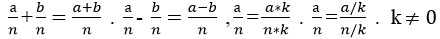 ; соблюдение алгоритма сложения и вычитания обыкновенных дробей с одинаковыми знаменателями. Применение формулы пути при прямолинейном движении: 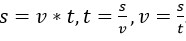 . Задачи: на движение, на совместную работу, на время, на производительность, на время, затраченное на работу, на урожайность; задачи в 3 – 4 действия. Арифметические действия над числами в пределах 1000000,деление круглых чисел на 10, 100, 1000;


      3) элементы геометрии: построение геометрических фигур;точка, линия (прямая, кривая, ломаная), отрезок, угол (прямой, острый, тупой, развернутый), многоугольник (треугольник, прямоугольный треугольник, прямоугольник, квадрат, четырехугольник);прямоугольный параллелепипед (куб). Определение элементов прямоугольного треугольника, куба, прямоугольного параллелепипеда; нахождение объема куба, прямоугольного параллелепипеда V=a*b*с. Классификация треугольников; построение параллельных/ перпендикулярных прямых; построение угла по заданной градусной мере, площадь плоских фигур; единица площади – гектар (1 га), соотношение между единицами площади: 1 га = 10 000 м2;
      4) множества. Элементы логики:отношения между множествами (равные, пересекающиеся, непересекающиеся множества, подмножества), составление высказывании с математическим содержанием с целью определения истинности и ложности; классифицирование натуральных чисел по заданным свойствам, признакам;
      5) математическое моделирование:обозначение, чтение, запись заглавными буквами латинского алфавита вершин геометрических фигур. Обозначение, чтение, запись: процента (%), градусная мера угла (n0), обыкновенная дробь 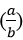 ; моделирование задач в виде чертежа, алгоритма. Деление на числа, оканчивающиеся нулями, когда в значении частного есть нули;письменное умножение, деление на двузначное число;письменное умножение, деление на трехзначное число. Запись свойствсложения и умножения с помощью буквенных равенств (формул); нахождение значения выражения с двумя/тремя буквами. Микрокалькулятор; введение и удаление чисел на калькуляторе; выполнение арифметических действий с помощью калькулятора; нахождение значения выражений со скобками и без скобок, содержащих 4-5 арифметических действий.


      27. Объем содержания Программы соответствует основному содержанию программ общеобразовательной школы. В связи с особенностями мыслительных процессов, недостаточной сформированностью двигательных функций темы: окружность, круг, шар, построение окружности, применение циркуля, перенесены в следующий класс (5 класс).
      28. Увеличено количество часов на изучение следующих тем: обыкновенная дробь, сложение и вычитание обыкновенных дробей в связи с низким уровнем обобщающей и абстрагирующей функции мышления. Глава 4. Система целей обучения
      29. В учебной программе сформулированы ожидаемые результаты, представленные в виде системы целей обучения, которые служат основой для определения содержания и последовательности изучения учебного материала каждого раздела, а также являются критериями оценивания достижений обучающихся.
      30. В программе для удобства использования учебных целей введена кодировка. В коде первое число обозначает класс, второе и третье числа – раздел и подраздел, четвертое число показывает нумерацию учебной цели. Например, в кодировке 1.1.3.4 "1" – класс, "1.3" – подраздел, "4" – нумерация учебной цели.
      31. Ожидаемые результаты по системе целей обучения: 
      1) раздел "Числа и величины":
      таблица 1
      2) раздел "Элементы алгебры":
      таблица 2
      3) раздел "Элементы геометрии":
      таблица 3
      4) раздел "Множества", "Элементы логики":
      таблица 4
      5) раздел "Математическое моделирование":
      таблица 5
      32. Программа реализуется на основе Долгосрочного плана к Типовой учебной программе по учебному предмету "Математика" для обучающихся с нарушением опорно-двигательного аппарата 0-4 классов уровня начального образования по обновленному содержанию согласно приложению к настоящей Программе. В долгосрочном плане обозначен объем учебных целей реализуемых в каждом разделе.
      33. Распределение часов на изучение раздела и тем предоставляется на усмотрение учителя. Долгосрочный план по реализации Типовой учебной программы по учебному предмету "Математика" для обучающихся с нарушением опорно-двигательного аппарата 0-4 классов уровня начального образования по обновленному содержанию
      1) 0 класс:
      таблица 1
      2) 1 класс:
      таблица 2
      3) 2 класс:
      таблица 3
      4) 3 класс:
      таблица 4
      5) 4 класс:
      таблица 5 Типовая учебная программа по учебному предмету "Инфорационно – коммуникационные технологии" для обучающихся с нарушением опорно-двигательного аппарата 3-4 классов уровня начального образования по обновленному содержанию
      Сноска. Приказ дополнен приложением 590 в соответствии с приказом Министра образования и науки РК от 05.02.2020 № 51 (вводится в действие по истечении десяти календарных дней после дня его первого официального опубликования). Глава 1. Общее положение
      1. Типовая учебная программа по учебному предмету "Инфорационно – коммуникационные технологии" для обучающихся с нарушением опорно-двигательного аппарата 3-4 классов уровня начального образования по обновленному содержанию (далее - Программа) разработана в соответствии с подпунктом 6) статьи 5 Закона Республики Казахстан от 27 июля 2007 года "Об образовании".
      2. Цель Программы - обеспечение базовыми знаниями, умениями и навыками работы с современными информационными технологиями для их эффективного использования в учебе и повседневной жизни обучающихся с нарушением опорно-двигательного аппарата.
      3. Задачи Программы:
      1) предоставить первоначальные сведения о компьютере, современных цифровых устройствах и их роли в жизни общества;
      2) обеспечить обучающихся базовыми знаниями, умениями и навыками работы с современными информационными технологиями;
      3) формировать навыки поиска, сбора, обработки, хранения и передачи информации в различных формах;
      4) способствовать возможностям обучающихся представлять свои идеи, используя различные программные приложения;
      5) способствовать использованию информационно-коммуникационных технологий (далее – ИКТ) для общения, обмена информацией, для дальнейшей адаптации в обществе;
      6) прививать правила безопасной работы с компьютером и уважение авторских прав;
      7) развивать интеллектуальные способности и познавательные интересы;
      8) обучать компьютерной грамотности и развивать умение эффективно использовать информационные технологии в повседневной жизни.
      4. Коррекционно-развивающие задачи:
      1) научить пользоваться персональным компьютером с учетом особенностей обучающихся с нарушением опорно-двигательного аппарата для социализации в современном мире;
      2) развивать навыки информационной культуры (умения получать, накапливать, передавать и обрабатывать информацию, используя информационные технологии);
      3) активизировать мыслительную деятельность (развитие процессов анализа, синтеза, обобщения, классификации);  Глава 2. Педагогические подходы к организации учебного процесса
      5. Педагогические подходы к организации учебного процесса основаны на принципах специального образования и направлены на удовлетворение особых образовательных потребностей обучающихся.
      6. Дифференцированный подход:
      1) способствует применению дифференцированных заданий, отличающихся по степени сложности, по познавательным интересам, по характеру помощи со стороны учителя;
      2) предполагает специализацию учебного процесса для различных групп обучаемых, создание разнообразных условий обучения с целью учета особенностей обучающихся.
      7. Индивидуальный подход позволяет каждому обучающемуся работать в индивидуальном темпе; обеспечивает возможность восполнять пробелы в знаниях; формирует опыт самостоятельной познавательной деятельности, способствует воспитанию самостоятельности, организованности учащихся.
      8. Личностно-ориентированный подход предполагает гармоничное формирование и всестороннее развитие личности обучающегося, полное раскрытие его творческих сил с учетом его индивидуальных особенностей психического и физического развития.
      9. Деятельностный подход:
      1) заключается в том, что обучающийся получает знания не в готовом виде, а добывает их сам, осознает содержание и формы своей учебной деятельности, понимает и принимает систему ее норм, что способствует активному и успешному формированию его знаний, учебных умений и навыков;
      2) деятельность обучающихся сгруппирована по таким категориям, как "знать", "понимать", "применять", "анализировать", "оценивать", "синтезировать";
      3) предполагает самостоятельный поиск, интерпретацию, анализ, обобщение и оценку различных источников информации, графических данных и других обучающих ресурсов.
      10. Коммуникативный подход предполлагает передачу и сообщение информации, обмен знаниями, навыками и умениями в процессе речевого взаимодействия двух или более людей; формирует грамматический строй речи и обогащает активный и пассивный словарь
      11. Интегрированный подход позволяет тесно связать предмет с другими учебными дисциплинами.
      12. Концентрический принцип размещения материала заключается в том, что одна и та же тема изучается в течение нескольких лет с постепенным наращиванием сложности; концентризм Программы создает условия для постоянного повторения раннее усвоенного материала. 
      13. Реализация педагогических подходов осуществляется через:
      1) работу в группах, где команды обучающихся выполняют общий проект;
      2) стимулирование исследовательской деятельности: изучение конкретных учебных примеров, которые способствуют развитию аналитических, практических, коммуникационных (публичное выступление) навыков;
      3) применение критического мышления при сборе, обработке, сохранении и передаче информации;
      4) поощрение обучающихся для применения приобретенных навыков в различных жизненных ситуациях;
      5) постановку открытых вопросов и задач, которые требуют творческого подхода и интерпретации.
      14. В процессе обучения предмету у обучающихся развиваются навыки слушания и говорения: обучающиеся задают вопросы при возникновении непонятных для них моментов; выделяют нужную информацию при выступлении с защитой проекта групповой работы перед аудиторией. 
      15. Формы работы варьируют в зависимости от темы, от способностей и возможностей обучающихся: работа по индивидуальным карточкам; цифровой диктант; работа по опорным схемам, кроссворды, развивающие игры.
      16. Технические средства для преподавания предмета: персональные компьютеры (ноутбуки, планшеты); интерактивная доска, наушники, диктофон/микрофон, видеокамера, высококачественная сеть открытого доступа для обеспечения обмена данными между устройствами и коммуникациями учителей и обучающихся; периферийные устройства: принтеры, сканеры, копировальная техника, проекторы; наглядные пособия (таблицы, картинки, портреты); демонстрационные таблицы; раздаточные и дидактические материалы; журнал по технике безопасности. Глава 3. Организация содержания учебного предмета "Инфорационно – коммуникационные технологии"
      17. Объем учебной нагрузки по учебному предмету "Инфорационно – коммуникационные технологии" составляет:
      1) в 3 классе -1 час в неделю, 34 часа в учебном году;
      2) в 4 классе -1 час в неделю, 34 часа в учебном году.
      18. Содержание Программы включает следующие разделы:
      1) раздел "Компьютер";
      2) раздел "Представление и обработка информации";
      3) раздел "Работа в сети интернет".
      19. Раздел "Компьютер" включает следующие подразделы:
      1) устройства компьютера;
      2) программное обеспечение;
      3) техника безопасности.
      20. Раздел "Представление и обработка информации" включает следующие подразделы:
      1) тексты; 
      2) графика;
      3) презентации;
      4) мультимедиа.
      21. Раздел "Работа в сети интернет" включает следующие подразделы:
      1) поиск информации;
      2) обмен информацией;
      3) безопасность в сети Интернет. 
      22. Базовое содержание учебного предмета "Инфорационно – коммуникационные технологии" для 3 класса:
      1) компьютеры: введение, изучение техники безопасности и организации рабочего места, различать устройства компьютера, назначение компьютерных программ, знакомство с папками и файлами, использование команд открытия и сохранения файлов в компьютерных программах;
      2) представление и обработка информации: набор и редактирование текста, форматирование текста(вырезать, копировать, вставлять выделенный текст в документ); инструменты графического редактора, создание и редактирование рисунков, обработка рисунков, изменять внешний вид объекта (обрезка, поворот, изменение размера), повторяющиеся фигуры; воспроизведение звука, использовать программы для записи, редактирования и воспроизведения звуков, использовать фотографии на определенную тему;
      3) работа в сети интернет: использовать поисковые системы Интернет для нахождения ответов на конкретные вопросы, создавать, копировать, перемещать и удалять файлы и папки, использовать контекстное меню в своей работе, получать и отправлять по электронной почте сообщения с прикрепленными файлами.
      23. Базовое содержание учебного предмета "Инфорационно – коммуникационные технологии" для 4 класса:
      1) компьютеры: введение, изучение техники безопасности и организации рабочего места, различать внешние и внутренние устройства компьютера, назначение компьютерных программ, знакомство с папками и файлами, использование команд открытия и сохранения файлов в компьютерных программах, окна программ, создавать, копировать, перемещать и удалять файлы и папки, использовать контекстное меню в своей работе;
      2) представление и обработка информации: набор, редактирование, форматирование текста (вырезать, копировать, вставлять выделенный текст), создавать маркированные, нумерованные списки; применять инструменты графического редактора (создание, редактирование, обработка рисунков), изменять внешний вид объекта (обрезка, поворот, изменение размера), повторяющиеся фигуры; воспроизведение звука, использовать программы (записи, редактирования, воспроизведения звуков), использовать фотографии на определенную тему, иллюстрации в документе, вставлять в документ рисунки, декоративный текст, использовать программы для прослушивания мелодий, использовать программы для обработки фотографий; (яркость, контрастность, рамки;
      3) работа в сети интернет: использовать поисковые системы Интернет для нахождения ответов на конкретные вопросы; создавать, копировать, перемещать и удалять файлы и папки; использовать контекстное меню в своей работе; получать и отправлять по электронной почте сообщения с прикрепленными файлами, использовать контекстное меню в своей работе, получать и отправлять по электронной почте сообщения с прикрепленными файлами. Глава 4. Система целей обучения
      24. В программе для удобства использования учебных целей введена кодировка. В представленном коде первое число обозначает класс, второе - номер раздела, третье - номер подраздела, четвертое - номер цели обучения. Например, в кодировке: 3.2.3.4 "3" – класс, "2.3" – подраздел, "4" – нумерация учебной цели.
      25. Ожидаемые результаты по системе целей обучения:
      1) раздел "Компьютер":
      таблица 1
      2) раздел "Представление и обработка информации":
      таблица 2
      3) раздел "Работа в сети Интернет":
      таблица 3
      26. Программа реализуется на основе Долгосрочного плана к Типовой учебной программе по учебному предмету "Инфорационно – коммуникационные технологии" для обучающихся с нарушением опорно-двигательного аппарата 3-4 классов уровня начального образования по обновленному содержанию согласно приложению к настоящей Программе. В долгосрочном плане обозначен объем учебных целей реализуемых в каждом разделе.
      27. Распределение часов на изучение раздела и тем предоставляется на усмотрение учителя. Долгосрочный план по реализации Типовой учебной программы по учебному предмету "Информационно-коммуникационные технологии" для обучающихся с нарушением опорно-двигательного аппарата 3-4 классов уровня начального образования по обновленному содержанию
      1) 3 класс:
      таблица 1
      2) 4 класс:
      таблица 2 Типовая учебная программа по учебному предмету "Естествознание" для обучающихся с нарушением опорно-двигательного аппарата 0-4 классов уровня начального образования по обновленному содержанию
      Сноска. Приказ дополнен приложением 591 в соответствии с приказом Министра образования и науки РК от 05.02.2020 № 51 (вводится в действие по истечении десяти календарных дней после дня его первого официального опубликования). Глава 1. Общие положения
      1. Типовая учебная программа по учебному предмету "Естествознание" для обучающихся с нарушением опорно-двигательного аппарата 0-4 классов уровня начального образования по обновленному содержанию (далее - Программа) разработана в соответствии с подпунктом 6) статьи 5 Закона Республики Казахстан от 27 июля 2007 года "Об образовании".
      2. Цель Программы - формирование представлений о живой и неживой природе, о взаимодействии человека с природой, воспитание бережного отношения к природе, к себе, людям, природе.
      3. Задачи Программы: 
      1) развитие и формирование естественно - научных знаний о природе, предметах и явлениях природы, о причинах и следствиях основных природных явлений и процессов; 
      2) знакомство с наиболее важными идеями и достижениями естествознания, использование полученных знаний для формирования основ научного мировоззрения; 
      3) формирование умений работать с картой, компасом и использовать естественнонаучные знания и умения в повседневной жизни; 
      4) создавать условия для развития способностей в рамках основ научной деятельности: определять проблемы, выдвигать гипотезу, формулировать вопросы, составлять план исследований, наблюдать, проводить эксперименты, описывать и оценивать результаты исследований, высказывать суждения;
      5) формировать умение работать с естественнонаучной информацией, содержащейся в сообщениях средств массовой информации, интернет-ресурсах, научно-популярной литературе.
      4. Коррекционно-развивающие задачи:
      1) развитие познавательной активности и внимания обучающихся в процессе наблюдений в окружающей среде и предметно-практической деятельности;
      2) формирование зрительно-пространственных представлений при работе с картами, компасом, планом местности, дневниками наблюдений; 
      3) развитие общеинтеллектуальных умений: приемов анализа, сравнения, обобщения, навыков группировки и классификации; мнемических процессов – запоминание, припоминание и воспроизведение;
      4) снижение мышечного напряжения и эмоциональной зажатости; коррекция имеющихся нарушений в психоречевом развитии обучающихся.
      5) развитие коммуникативных и социальных навыков, навыков работы в группе и в парах, выражения точки зрения, уважения мнения других людей, проявления лидерских качеств, представления своей работы в письменной и устной формах. Глава 2. Педагогические подходы к организации учебного процесса
      5. Обучение осуществляется на основе ценностно-ориентированного, личностно-ориентированного, деятельностного, дифференцированного и коммуникативного подходов. 
      6. Ценностно-ориентированный подход целенаправленно формирует систему социально - значимых ценностей личности обучающихся, их правильное поведение и поступки, мотивацию, воспитывая казахстанский патриотизм и гражданскую ответственность, уважение друг к другу, стремление к сотрудничеству. 
      7. Личностно-ориентированный подход подразумевает ориентацию на обучение, воспитание и развитие всех обучающихся с учетом их индивидуальных особенностей:
      1) возрастных, физиологических, психологических, интеллектуальных;
      2) образовательных потребностей, ориентацию на разный уровень сложности программного материала;
      3) выделение групп обучающихся по знаниям, способностям;
      4) распределение обучающихся по однородным группам (способностям, профессиональной направленности);
      5) отношение к каждому ребенку как к уникальной индивидуальности.
      8. Деятельностный подход заключается в том, что обучающийся получает знания не в готовом виде, а добывает их сам через практическую, поэтапно организованную учителем, доступную деятельность (наблюдение, эксперимент), с комментированием, проработкой и уточнением разговорной, общеучебной и предметно-терминологической лексики.
      9. Дифференцированный подход подразумевает создание разнообразных условий обучения с целью учета особенностей обучающихся.
      10. Коммуникативный подход подразумевает включение заданий, способствующих формированию умений общаться, владение разными видами информации; выработку умений вести дискуссию по различным проблемам, излагать собственную позицию.
      11. Результативным является обучение на основе сквозных тем, которые отражают актуальные для общества вопросы и позволяют получить целостное представление об общественном развитии, содействуя формированию у обучающихся умения применять свои знания в различных жизненных ситуациях. 
      12. Игровое обучение способно оказать помощь, помочь справиться с переживаниями, препятствующими нормальному самочувствию и общению со сверстниками.
      13. Наиболее эффективными технологиями, которые повышают качество обучения и мотивацию к учебе, являются:
      1) технология разноуровневого обучения – это организация учебного процесса, в рамках которой предполагается разный уровень усвоения учебного материала в зависимости от способностей и индивидуальных особенностей личности каждого обучающегося, что дает возможность для дальнейшего развития;
      2) обучение в сотрудничестве трактуется как совместная деятельность педагога и ученика, где обучение идет от тех возможностей, которыми располагает обучающийся; 
      3) технология проблемного обучения – это процесс создания мотивации, требующий особенного творческого подхода, способности прогнозирозания, предварительного планирования работы;
      4) информационно-коммуникационные технологии обучения дают возможность технологизировать процесс индивидуализации и дифференциации обучения; быстро, доступно предоставлять и передавать много информации обучаемому;
      5) технологии компенсирующего обучения – это обучение, в котором приспособливается пространство, компенсируются недостатки, устраняются нарушения работоспособности, охраняется и укрепляется физическое и нервно-психическое здоровье.
      14. Обучение на уроках предполагает использование традиционного учебного естественнонаучного оборудования, технических средств обучения, множительной техники и компьютера с подключением к интернету. В обучении используются: статические пособия, аудиовизуальные средства, вспомогательные средства обучения, наглядные средства.
      15. Программа призвана развить умение применять полученные знания для объяснения, описания, прогнозирования природных явлений и процессов, наблюдаемых в повседневной жизни. Глава 3. Организация содержания учебного предмета "Естествознание"
      16. Объем учебной нагрузки по предмету "Естествознание" составляет:
      1) в 0 классе – 1 час в неделю, 32 часа в учебном году;
      2) в 1 классе – 1 час в неделю, 33 часа в учебном году;
      3) во 2 классе – 1 час в неделю, 34 часа в учебном году;
      4) в 3 классе – 2 часа в неделю, 68 часов в учебном году;
      5) в 4 классе – 2 часа в неделю, 68 часов в учебном году.
      17. Содержание Программы включает следующие разделы:
      1) раздел "Я - исследователь";
      2) раздел "Живая природа";
      3) раздел "Вещества и их свойства";
      4) раздел "Земля и Космос";
      5) раздел "Физика природы".
      18. Раздел "Я - исследователь" включает следующие подразделы:
      1) роль науки и исследователей;
      2) методы познания природы.
      19. Раздел "Живая природа" включает следующие подразделы:
      1) растения;
      2) животные;
      3) человек.
      20. Раздел "Вещества и их свойства" включает следующие подразделы:
      1) типы веществ;
      2) воздух;
      3) вода;
      4) природные ресурсы.
      21. Раздел "Земля и Космос" включает следующие подразделы:
      1) земля;
      2) космос;
      3) пространство и время.
      22. Раздел "Физика природы" включает следующие подразделы:
      1) силы и движение;
      2) свет;
      3) звук;
      4) тепло;
      5) электричество;
      6) магнетизм.
      23. Базовое содержание учебного предмета "Естествознание" для 0 класса:
      1) я – исследователь:значение изучения явлений, процессов и объектов окружающего мира; наблюдение за явлениями окружающего мира: комнатными растениями, природными и искусственными предметами;
      2) живая природа: растения - живые организмы, виды растений, части растений, что нужно растениям для жизни, уход за растениями; животные-живые организмы, виды животных, что получает человек от животных, влияние природных явлений на животных;
      3) вещества и их свойства: определениезначения и свойства воздуха для растений, животных, человека, свойства воздуха;
      4) земля и Космос: пространство и время - объяснять важность времени, определять средства измерения времени, определять форму Земли на основе ее искусственной модели, наука о космосе. Характеризовать отдельные космические тела, приборы и летательные аппараты;
      5) физика природы: приборы для получения тепла, объяснять важность электроэнергии в повседневной жизни людей, определять тела, обладающие магнитными свойствами.
      24. Базовое содержание учебного предмета "Естествознание" для 1 класса:
      1) я – исследователь:роль науки и исследователей, методы познания природы;объяснить необходимость изучения явлений, процессов и объектов окружающего мира; проводить наблюдения за явлениями окружающего мира: комнатные растения, природные и искусственные предметы, линейка, весы;
      2) живая природа:растения - живые организмы, виды растений, части растений, что нужно растениям для жизни, различать дикорастущие и культурные растения, исследовать условия для жизни растений, описывать способы ухода за культурными растениями, животные-живые организмы, виды животных, что получает человек от животных, влияние природных явлении на животных, различать диких и домашних животных. Результат обучения адаптации животных к смене времен года, этапы жизни человека, определять потребности человека, необходимые для его роста и развития. Основные части тела человека и их функции;
      3) вещества и их свойства: свойства воздуха (агрегатное состояние, наличие цвета, запаха), исследовать теплопроводность и свойство воздуха заполнять пространство, записывать в тетради свойства воздуха;
      4) земля и Космос: тепло, электричество, магнетизм пространство и время - объяснять важность времени, определять средства измерения времени, определять форму Земли на основе ее искусственной модели. Характеризовать астрономию как науку о космосе. Описывать приборы и летательные аппараты для изучения космоса, характеризовать отдельные космические тела;
      5) физика природы: определять приборы для получения тепла, объяснять важность электроэнергии в повседневной жизни людей, определять тела, обладающие магнитными свойствами, исследовать свойства, проводить наблюдения за явлениями окружающего мира.
      25. Базовое содержание учебного предмета "Естествознание" для 2 класса:
      1) я – исследователь: определять условия и личностные качества, необходимые для изучения явлений, процессов и объектов окружающего мира, объяснять понятие "источник информации" и его важность для проведения исследований, определять ведущие признаки наблюдения (цель, объект, план, сроки, результат), уметь фиксировать результаты наблюдения с помощью условных знаков, составлять план проведения наблюдения, проводить наблюдения согласно составленному плану и формулировать выводы, определять ведущие признаки эксперимента (цель, гипотеза, ресурсы, план, сроки, результат), проводить эксперимент и фиксировать его результаты в виде таблицы;
      2) живая природа: исследовать возможность произрастания растений в различных условиях, описывать сезонные изменения у растений, описывать функции основных частей растений, сравнивать группы растений в зависимости от среды обитания, объяснять, способы приспособления растений к различным условиям среды обитания (влага), описывать группы растений своей местности, объяснять важность ухода за почвой, объяснять важность бережного отношения к растениям, классифицировать животных на позвоночные и беспозвоночные, различать представителей классов животных: насекомые, рыбы, земноводные, пресмыкающиеся, птицы и млекопитающие, описывать способы приспособления животных к условиям среды обитания, объяснять способы размножения животных, объяснять важность сохранения разнообразия животных, определять ведущие признаки наблюдения (цель, объект, план, сроки, результат), уметь фиксировать результаты наблюдения с помощью условных знаков, составлять план проведения наблюдения, проводить наблюдения согласно составленному плану и формулировать выводы;
      3) вещества и их свойства: объяснять значение воздуха для нашей планеты, описывать некоторые свойства воздуха (агрегатное состояние, наличие цвета, запаха), исследовать теплопроводность и свойство воздуха заполнять пространство, определять физические свойства воды (без вкуса, без запаха, без определенной формы, текучесть), исследовать процесс изменения агрегатного состояния воды, объяснять понятие "источник информации" и его важность для проведения исследований, определять ведущие признаки наблюдения (цель, объект, план, сроки, результат), определять ведущие признаки эксперимента (цель, гипотеза, ресурсы, план, сроки, результат), проводить эксперимент и фиксировать его результаты в виде таблицы;
      4) Земля и Космос: связи между Землей и Солнцем, определять естественный спутник Земли, определять порядок расположения планет Солнечной системы, характеризовать планеты Солнечной системы, различать основные единицы измерения времени, объяснять особенности расстояний и времени в Космосе;
      5) физика природы: исследование сил, вызывающие движение, выбирать и использовать приборы для определения массы, приводить примеры движения различных тел с разной скоростью, объяснять понятие "источник информации" и его важность для проведения исследований, проводить наблюдения согласно составленному плану и формулировать выводы, определять ведущие признаки эксперимента (цель, гипотеза, ресурсы, план, сроки, результат).
      26. Базовое содержание учебного предмета "Естествознание" для 3 класса:
      1) я – исследователь: значимые научные открытия и их влияние на повседневную жизнь человека, виды источников информации, преимущества и недостатки источников информации, планирование и проведение эксперимента, фиксирование результатов проведенного эксперимента по составленному плану в виде диаграмм, формулирование выводов;
      2) живая природа: выделение кислорода растениями в процессе фотосинтеза, способы приспособления растений к различным условиям окружающей среды (тепло, свет и влага), природные сообщества своего региона, влияние человеческой деятельности на многообразие растений, роль Красной книги в сохранении редких и исчезающих растений, типы животных, характеризовать типы взаимоотношений животных в природе, исследование взаимосвязи между растениями и животными, изменение численности от изменений условий среды обитания, виды деятельности человека, приводящие к снижению численности животных, источников информации, преимущества и недостатки источников информации, планировать и проводить эксперимент, фиксировать результаты проведенного эксперимента по составленному плану в виде диаграмм, формулировать выводы, расположение внутренних органов человека, роль системы пищеварения человека в получении энергии для жизнедеятельности, дыхательная система и ее роль в организме человека, способы защиты организма человека от болезней и инфекций;
      3) вещества и их свойства: вещества по происхождению и агрегатному состоянию, влияние воздуха на горение, наличие воды в живых организмах и неживой природе, основные природные источники воды, необходимость бережного использования питьевой воды, различные способы очистки воды, собственная модель фильтра для очистки воды, важность воды для жизни, виды источников информации, преимущества и недостатки источников информации, планировать и проводить эксперимент, фиксирование результатов проведенного эксперимента по составленному плану в виде диаграмм, формулировать выводы, роль почвы в жизни некоторых организмов, основной состав почвы (песок, глина, остатки растений и животных, вода, воздух), основные свойства почвы, исследование плодородия почв в зависимости от состава, планировать и проводить эксперимент, фиксировать результаты проведенного эксперимента по составленному плану в виде диаграмм, формулировать выводы;
      4) земля и Космос: сферы Земли, значимые события в освоении космоса, значение космоса в развитии человечества, виды источников информации, осевое вращение Земли и его следствие, преимущества и недостатки источников информации;
      5) физика природы: сила упругости, сила тяжести, сила трения, примеры их проявления, виды источников информации, преимущества и недостатки источников информации, причины возникновения и особенности тени, зависимость громкости звука от расстояния между источником звука и приемником звука, источники электрической энергии, схема строения простейшей электрической цепи, простые электрические цепи в виде схем с указанием их элементов, намагничивание различных металлов с помощью магнита. Эксперимент, результаты проведенного эксперимента по составленному плану в виде диаграмм, формулирование выводов.
      27. Базовое содержание учебного предмета "Естествознание" для 4 класса:
      1) я – исследователь:актуальные направления исследований на основе собственных размышлений, выбор метода исследования (наблюдение и эксперимент), преимущества и недостатки, представление полученных результатов в форме по выбору обучающегося;
      2) живая природа:роль растений в пищевой цепи, жизненный цикл растений, образование семян в результате опыления, способы распространения семян, низшие и высшие растения, способы защиты растений, классификация животных своей местности, жизненный цикл насекомых, травоядные и хищные животные, примеры симбиотических отношений, процессы взаимоотношений в пищевой цепи, модели пищевых цепей в определенной среде обитания, животные находящихся на грани исчезновения, цели создания национальных парков и заповедников, выбор метода исследования (наблюдение и эксперимент), основываясь на их преимуществах и недостатках, представлять полученные результаты в форме по выбору учащегося. Выделительная система и ее роль в организме человека, нервная система и ее роль в организме человека, выбор метода исследования (наблюдение и эксперимент), основываясь на их преимуществах и недостатках, представлять полученные результаты в форме по выбору обучающегося;
      3) вещества и их свойства: сферы применения веществ согласно их свойствам, новое вещество полученное согласно составленному плану эксперимента, источники загрязнения воздуха, способы применения воздуха в разных сферах жизнедеятельности человека, процесс перемещения воздуха в природе, примеры о пользе и вреде ветра ,способы сохранения чистоты воздуха и меры по его очищению, представлять полученные результаты в форме по выбору учащегося, круговорот воды в природе, процесс образования атмосферных осадков, источники загрязнения воды, последствия загрязнения воды для различных организмов, исследование растворимости различных веществ в воде, определять области применения некоторых полезных ископаемых (мел, соль, известь, глина, нефть, гранит, уголь), показывать на карте месторождения основных полезных ископаемых Казахстана, пути сохранения и бережного использования полезных ископаемых;
      4) земля и Космос: крупные элементы земной поверхности, влияние космоса на жизнь на Земле, орбитальное вращение Земли и его следствие, выбор метода исследования (наблюдение и эксперимент), основываясь на их преимуществах и недостатках, представление полученных результатов в форме по выбору обучающегося;
      5) физика природы: сила Архимеда и ее проявления действующие на различные предметы в воде, зависимость тени от размера преграды и расстояния от источника до преграды, свойства света - отражение, поглощение, влияние определенных преград на громкость и распространение звука, теплопроводность различных материалов, электропроводность различных материалов, исследования (наблюдение и эксперимент), представление полученных результатов в форме по выбору обучающегося. Глава 4. Система целей обучения
      28. Цели обучения в учебной программе содержат кодировку. В коде первое число обозначает класс, второе и третье числа – раздел и подраздел программы, четвертое число показывает нумерацию учебной цели. Например, в кодировке 1.2.1.1: "1" - класс, "2.1" - подраздел, "1" - порядок нумерации учебной цели.
      29. Ожидаемые результаты по целям обучения:
      1) раздел "Я - исследователь":
      таблица 1
      2) раздел "Живая природа":
      таблица2
      3) раздел "Вещества и их свойства":
      таблица3
      4) раздел "Земля и Космос":
      таблица 4
      5) раздел "Физика природы":
      таблица 5
      30. Программа реализуется на основе Долгосрочного плана к Типовой учебной программе по учебному предмету "Естествознание" для обучающихся с нарушением опорно-двигательного аппарата 0-4 классов уровня начального образования по обновленному содержанию согласно приложению к настоящей Программе. В долгосрочном плане обозначен объем учебных целей реализуемых в каждом разделе.
      31. Распределение часов на изучение раздела и тем предоставляется на усмотрение учителя. Долгосрочный план по реализации Типовой учебной программы по предмету "Естествознание" для обучающихся с нарушением опорно-двигательного аппарата 0-4 классов уровня начального образования по обновленному содержанию
      1) 0 класс:
      таблица 1
      2) 1 класс:
      таблица 2
      3) 2 класс:
      таблица 3
      4) 3 класс:
      таблица 4
      5) 4 класс:
      таблица 5 Типовая учебная программа по учебному предмету "Познание мира" для обучающихся с нарушением опорно-двигательного аппарата 0-4 классов уровня начального образования по обновленному содержанию
      Сноска. Приказ дополнен приложением 592 в соответствии с приказом Министра образования и науки РК от 05.02.2020 № 51 (вводится в действие по истечении десяти календарных дней после дня его первого официального опубликования). Глава 1. Общие положения
      1. Типовая учебная программа по учебному предмету "Познание мира" для обучающихся с нарушением опорно-двигательного аппарата 0-4 классов уровня начального образования по обновленному содержанию (далее - Программа) разработана в соответствии с подпунктом 6) статьи 5 Закона Республики Казахстан от 27 июля 2007 года "Об образовании".
      2. Цель Программы - формирование у обучающихся системы знаний о взаимосвязях и взаимообусловленности человека, общества и природы с позиции национальных и общечеловеческих ценностей.
      3. Задачи Программы:
      1) формирование представлений о взаимосвязях и взаимозависимости общества, природных явлений и объектов;
      2) формирование норм поведения и правил безопасности в природной, социальной и технологической среде;
      3) формирование навыков познания природной и социальной действительности: наблюдение, эксперимент, опрос;
      4) привитие системы национальных и общечеловеческих ценностей, присущих современному казахстанскому обществу;
      5) формирование позитивного отношения к окружающей среде, природным и культурным ценностям общества.
      4. Коррекционно-развивающие задачи:
      1) обогащение и уточнение активного и пассивного словаря;
      2) развитие зрительного восприятия и процесса узнавания объектов и явлений природы;
      3) развитие пространственного представления о местоположении объектов живой и неживой природы, умение ориентироваться в пространстве (класса, школы, двора);
      4) развитие познавательной активности детей с нарушением опорно-двигательного аппарата. Глава 2. Педагогические подходы к организации учебного процесса
      5. Личностно-ориентированный подход предполагает гармоничное формирование и всестороннее развитие личности обучающегося с нарушением опорно-двигательного аппарата, полное раскрытие его творческих сил с учетом его индивидуальных особенностей психического и физического развития.
      6. Деятельностный подход заключается в том, что обучающийся получает знания не в готовом виде, а добывает их сам, осознает содержание и формы своей учебной деятельности, понимает и принимает систему ее норм, активно участвует в их совершенствовании, что способствует активному успешному формированию его знаний, учебных умений и навыков. 
      7. Дифференцированный подход предполагает организацию учебной деятельности различных групп обучающихся с нарушением опорно-двигательного аппарата с помощью специально разработанных средств обучения и приемов дифференциации деятельности. 
      8. Коммуникативный подход предполлагает передачу и сообщение информации, обмен знаниями, навыками и умениями в процессе речевого взаимодействия двух или более людей; формирует грамматический строй речи и обогащает активный и пассивный словарь.
      9. Проектный подход предполагает, что обучающийся ставит перед собой проблему и самостоятельно находит пути ее решения и реализуется с учетом возрастных особенностей обучающихся. 
      10. Содержание Программы подчинено принципам систематичности и последовательности:
      1) все темы и разделы предмета познания мира взаимосвязаны, поэтому в процесс последовательного изучения природоведческие и обществоведческие знания и умения обогащаются новым содержанием, развиваются на основе элементарных сведений, полученных обучающимися в 0 -2 классах;
      2) важное место в процессе обучения занимает формирование практических умений и навыков; в 4 классе предусмотрены практические занятия, на которых обучающиеся проводят опыты и наблюдения.
      11. Эффективными при преподавании предмета "Познание мира" являются следующие методы и стратегии:
      1) функциональное и творческое применение знаний;
      2) проведение исследовательских работ;
      3) использование информационно-коммуникационных технологий;
      4) применение различных способов коммуникации;
      5) умение работать в группе и индивидуально.
      12. Технические средства, необходимые при обучении:
      1) натуральные объекты неживой и живой природы (коллекция минералов, комнатные растения, гербарии);
      2) аудиовизуальные средства (грамзаписи, видеофильмы);
      3) абстрактно-символические наглядности (карты, схемы, таблицы, диаграммы;
      4) компьютеры, интерактивная доска. Глава 3. Организация содержания учебного предмета "Познание мира"
      13. Объем учебной нагрузки по учебному предмету "Познание мира" составляет:
      1) в 0 классе – 1 час в неделю, 32 часа в учебном году;
      2) в 1 классе – 1 час в неделю, 33 часа в учебном году;
      3) во 2 классе – 1 час в неделю, 34 часа в учебном году;
      4) в 3 классе – 1 час в неделю, 34 часа в учебном году;
      5) в 4 классе – 1 час в неделю, 34 часа в учебном году.
      14. Содержание Программы включает следующие разделы:
      1) раздел "Я и общество";
      2) раздел "Природа моей страны";
      3) раздел "В потоке истории".
      15. Раздел "Я и общество" включает следующие подразделы:
      1) я и моя семья;
      2) школа и школьное сообщество;
      3) моя малая Родина;
      4) здоровье и безопасность;
      5) права и обязанности;
      6) праздники.
      16. Раздел "Природа моей страны" включает следующие подразделы:
      1) ориентирование на местности;
      2) погода и климат;
      3) природные условия и их значение;
      4) туризм.
      17. Раздел "В потоке истории" включает следующие подразделы:
      1) древние культуры и цивилизации;
      2) исторические корни Казахстана;
      3) важные события в истории Казахстана;
      4) выдающиеся исторические личности и деятели культуры;
      5) история Казахстана: независимость, государственность и Патриотизм.
      18. Базовое содержание учебного предмета "Познание мира" для 0 класса:
      1) я и общество: значение понятия "семья", состав семьи, родственные связи, школа, жизнь в школе, соблюдение режима дня, поведение в школе, классе, город, село где проживает, соблюдение личной гигиены, школа, жизнь в школе, правила поведения дома, в общественных местах, праздники;
      2) природа моей страны: соблюдение правил поведения на незнакомых местах, природные явления, времена года;
      3) в потоке истории: жизнь людей на основе изучения наглядных материалов, наглядные материалы образа жизни саков, древние письменности на территории Казахстана, исторические личности, государство в котором проживают.
      19. Базовое содержание учебного предмета "Познание мира" для 1 класса:
      1) я и общество: значение понятия "семья" на основе исследования различных источников, свое место в системе родственных связей относительно членов семьи, важность заботливого отношения между членами семьи, простые формы товарно-денежных отношений, структура своих потребностей в предметах потребления и источники их поступления, важность школы в жизни людей, местонахождение функциональных зон школы, соблюдение правил поведения в школе, соблюдение режима дня, названия времени суток и дней недели, школьник, член коллектива класса, адрес и географическое положение своего населенного пункта, главная улица, здания и достопримечательности своего населенного пункта, соблюдение личной гигиены, режим питания, безопасное поведение дома, правила поведения на дороге, значение дорожных знаков, регулирующих пешеходное движение, план безопасного маршрута от дома до школы, службы экстренной помощи и ситуации для обращения к ним, семейные праздники;
      2) природа моей страны: стороны горизонта по местным признакам, необходимость соблюдения правил поведения на природе, влияние погоды на жизнь и деятельность людей, возможность занятий на природе различными видами досуговой деятельности в зависимости от времени года, значение туризма, основные цели туриста;
      3) в потоке истории: жизнь древних людей на основе изучения наглядных материалов, известные исторические памятники/экспонаты древности, образ жизни саков, древние письменности на территории Казахстана, древние письмена, рассказ о Томирис, государственные символы Республики Казахстан, основные признаки независимого государства, творческие работы о столице Казахстана.
      20. Базовое содержание учебного предмета "Познание мира" для 2 класса:
      1) я и общество: портрет членов семьи на основе материалов семейного архива, этические нормы своей семьи на основе примеров, общественные этические нормы, семейные потребности, виды и функции учебной и вне учебной деятельности в школе, структура и функции членов школьного сообщества, коллективные, групповые и межличностные нормы поведения в школьном сообществе, характеристика своему классу, достопримечательности своей местности на основе собственных исследований, крупные реки и озера, города, дороги, своя область на карте Казахстана, правила безопасного поведения, правила поведения в общественном транспорте, права, обязанности и ответственность, значение национальных и государственных праздников Республики Казахстан;
      2) природа моей страны: компас, положительные и отрицательные характеристики погоды для жизни и хозяйственной деятельности людей, хозяйственное значение крупных природных объектов (гор, равнин, озер и рек), положительные и отрицательные стороны природных условий своей местности (рельеф, климат, растительный и животный мир, водные объекты), неблагоприятные и опасные явления природы, основные виды туризма по целям, объекты для развития различных видов туризма в Казахстане, основные виды туризма по целям;
      3) в потоке истории: присваивающее и производящее хозяйство, древние города и памятники, образ жизни гуннов, особенности Ботайской культуры, вклад Аль-Фараби в развитие науки, значение государственных символов Республики Казахстан, государственные символы Республики Казахстан, дружба народов Казахстана.
      21. Базовое содержание учебного предмета "Познание мира" для 3 класса:
      1) я и общество: степень родства между членами семьи, родословная, ценности своей семьи, правила самоуправления в классе, коллективные решения в классе этические нормы поведения, принятые в обществе, дружба между людьми, населенные пункты (тип, размер, функции), связь города и села, правила пользования бытовыми приборами, виды спорта, риски и опасности в естественной среде, значимость Конституции Республики Казахстан, значение праздников народов Казахстана;
      2) природа моей страны: астрономические признаки, план местности, масштаб и условные знаки, основные типы климата на Земле, правила поведения при неблагоприятных погодно-климатических условиях, расселение людей в зависимости от природных условий (рельеф, климат, растительный и животный мир, водные объекты), правила поведения в случае возникновения геологических и природно-климатических катаклизмов, туристические объекты Казахстана;
      3) в потоке истории: особенности кочевого и оседлого образа жизни, памятники истории и культуры, образ жизни тюрков, причины образования Казахского ханства, роль ханов, батыров, биев, борцы за независимость казахского народа, неофициальные символы Казахстана (монументы "Алтын адам", "Байтерек", Триумфальная арка "Мәңгілік ел"), роль труда в развитии личности, семьи, общества и государства. 
      22. Базовое содержание учебного предмета "Познание мира" для 4 класса:
      1) я и общество: значимость семьи в жизни общества, функциональная роль членов семьи, доход и расход семейного бюджета, пути оптимизации семейного бюджета, пути вступления в состав школьного самоуправления, личностные качества лидера, административно-территориальные единицы различного ранга (округ, район, область), описание субъектов экономической деятельности своего края, причины травматизма в различных видах спорта, профилактика и способы снижения травмоопасности при занятиях различными видами спорта, риски и опасности в искусственной среде, безопасность в искусственной среде, значение Конституции в жизни общества, обязанности в качестве гражданина Республики Казахстан, история профессиональных праздников;
      2) природа моей страны: местоположение объекта по отношению к другим, назначение глобуса и карт, параллели, меридианы, экватор, влияние климата на развитие человечества, хозяйственная деятельность людей своей местности и регионов Казахстана в зависимости от природных условий (рельеф, климат, растительный и животный мир, водные объекты), природные катаклизмы в своем регионе, туристский маршрут по Казахстану и по столице Казахстана, используя доступные источники информации (интернет, книги, средства массовой информации);
      3) в потоке истории: технологический прогресс в исторические периоды, исторические музеи, проект музея, происхождение казахского народа, связь между саками, гуннами, тюрками и казахами, достижения Казахстана в ХХ-XXI веках (культура, наука, образование, экономика), выдающиеся деятели творческих и трудовых профессий, вклад в развитие страны, смысловые ассоциаций, связанные с названием "Казахстан" (национальный бренд), роль Казахстана на мировой арене. Глава 4. Система целей обучения
      23. В программе для удобства использования учебных целей введена кодировка. В коде первое число обозначает класс, второе и третье числа – раздел, подраздел, четвертое число показывает нумерацию учебной цели. Например, в кодировке 1.2.1.4 "1" – класс, "2.1" – подраздел, "4" – нумерация учебной цели.
      24. Ожидаемые результаты по целям обучения:
      1) раздел "Я и общество":
      таблица 1
      2) раздел "Природа моей страны":
      таблица 2
      3) раздел "В потоке истории":
      таблица 3
      25. Программа реализуется на основе Долгосрочного плана к Типовой учебной программе по учебному предмету "Познание мира"для обучающихся с нарушением опорно-двигательного аппарата 0-4 классов уровня начального образования по обновленному содержанию согласно приложению к настоящей Программе. В долгосрочном плане обозначен объем учебных целей реализуемых в каждом разделе.
      26. Распределение часов на изучение раздела и тем предоставляется на усмотрение учителя. Долгосрочный план по реализации Типовой учебной программы по учебному предмету "Познание мира" для обучающихся с нарушением опорно-двигательного аппарата 0-4 классов уровня начального образования по обновленному содержанию
      1) 0 класс:
      таблица 1
      2) 1 класс:
      таблица 2
      3) 2 класс:
      таблица 3
      4) 3 класс:
      таблица 4
      5) 4 класс:
      таблица 5 Типовая учебная программа по учебному предмету "Художественный труд" для обучающихся с нарушением опорно-двигательного аппарата 0-4 классов уровня начального образования по обновленному содержанию
      Сноска. Приказ дополнен приложением 593 в соответствии с приказом Министра образования и науки РК от 05.02.2020 № 51 (вводится в действие по истечении десяти календарных дней после дня его первого официального опубликования). Глава 1. Общее положение
      1. Типовая учебная программа по учебному предмету "Художественный труд" для обучающихся с нарушением опорно-двигательного аппарата 0-4 классов уровня начального образования по обновленному содержанию (далее - Программа) разработана в соответствии с подпунктом 6) статьи 5 Закона Республики Казахстан от 27 июля 2007 года "Об образовании".
      2. Цель Программы - формирования основ художественных-технологических знаний, пространственно-образного, творческого мышления, развитие духовно-нравственной культуры как основы становления и самовыражения личности.
      3. Задачи Программы:
      1) формирования общих трудовых и художественных умений и навыков;
      2) формирования ценностных ориентиров и эстетического восприятия в познании национальной и мировой культуры;
      3) развитие творческих и креативных способностей;
      4) развитие сенсорных и моторных функций.
      4. Коррекционно-развивающие задачи: 
      1) коррекция недостатков развития познавательной деятельности обучающихся;
      2) развитие у обучающихся аналитико-синтетической деятельности, деятельности сравнения, обобщения; 
      3) совершенствование умения ориентироваться в задании, планировании работы, последовательном выполнении рисунка;
      4) улучшение зрительно-двигательной координации;
      5) формирование элементарных знаний основ реалистического рисунка; навыков рисования с натуры, по памяти, по представлению, декоративного рисования и умения применять их в учебной, трудовой и общественно полезной деятельности;
      6) развитие художественного вкуса, аккуратности, настойчивости и самостоятельности в работе; содействие нравственному и трудовому воспитанию. Глава 2. Педагогические подходы к организации учебного процесса
      5. В Программе использованы ценностно-ориентированный, коммуникативный, дифференцированный, деятельностный и художественно-технологические подходы.
      6. При ценностно-ориентированном подходе планирование и организация учебной деятельности, получение и использование ее результатов реализуется с позиций определенных ценностей, какими являются казахстанский патриотизм, ответственность, уважение, творчество и трудолюбие.
      7. Коммуникативный подход включает правильную передачу и сообщение информации, обмен знаниями, умениями и навыками в процессе речевого взаимодействия двух или более людей. Результатом коммуникативного подхода является способность осуществлять общение посредством языка, путем передачи мысли и обмена идеями в процессе взаимодействия с другими участниками общения.
      8. Дифференцированный подход включает организацию учебной деятельности различных групп, обучающихся с помощью специально разработанных средств и приемов дифференциации деятельности в виде дифференцированных заданий, различающихся по сложности, по познавательным интересам, по характеру помощи со стороны учителя, с учетом характера психофизического развития обучающихся.
      9. При деятельностном подходе обучающийся добывает знания сам, в процессе активной познавательной деятельности. Это самостоятельный поиск, анализ и интерпретация источников информаций и обучающих ресурсов. При изучении предмета "Художественный труд" обучающийся самостоятельно изучает современные материалы, техники и технологии декоративно-прикладного творчества и изобразительного искусства.
      10. При художественно-технологическом подходе учебно-познавательная деятельность направлена на использование знаний свойств материалов и инструментов, закономерностей композиции, основ цветоведения, конструирования, технологической последовательности изготовления объектов художественного труда для преобразования исходных материалов в творческий продукт. Цели и методы при художественно-технологическом подходе согласованы и последовательны в действии, с развернутыми результатами.
      11. Использование информационно-коммуникационных технологий (далее – ИКТ): 
      1) компетентность в использовании ИКТ строится на базовых ИКТ-навыках и включает в себя правильное и творческое применение технологий для работы, досуга и коммуникации;
      2) обучающиеся развивают навыки по применению средств ИКТ в процессе обучения: находят, отбирают, обрабатывают информацию, сотрудничают и оценивают свою работу при использовании разных приложений и оборудования; это: использование цифровых компьютерных технологий при создании художественных работ; поиск информации в Интернете и базе данных (нахождение, выбор и обработка данных с цифровых и интернет источников); развитие навыков создания слайдовых презентаций, которые включают сбор материалов из различных источников для определенной цели и аудитории; сотрудничество, общение и обмен информацией для создания творческой работы с другими обучающимися; использование интерактивной доски для технической поддержки подходов активного обучения. 
      12. Программа направлена на формирование предметных знаний, умений и навыков широкого спектра: функциональное и творческое применение знаний, критическое мышление, использование информационно-коммуникационных технологий, применение различных способов коммуникации, умение работать в группе и индивидуально, решение проблем и принятие решений. 
      13. Основные принципы построения коррекционно-развивающей работы группами обучающихся на уроках художественного труда:
      1) коррекционно-развивающая работа строится на основе тщательного изучения нарушенных и сохранных функций;
      2) дифференцированный подход во время занятий предусматривает учет возможностей ребенка и построение соответствующей системы упражнений;
      3) использование кинестетических стимуляций в развитии и коррекции движения рук;
      4) творческое использование таких основных дидактических принципов, как индивидуальный подход, систематичность, последовательность в преподнесении материала, активность и наглядность;
      5) поэтапность практической деятельности при изготовлении конкретных изделий, отдельные и последовательные этапы работы дают ощутимость, материальность результатов труда, осуществляет переход от чувственной предметной деятельности к мыслительным операциям и развивает осознание выполняемой деятельности;
      6) соблюдение охранительного режима и здоровьесберегающих технологий: смена позы, мышечное расслабление, уменьшение насильственных движений; комфортный темп в выполнении работы;
      7) применение различных вспомогательных приспособлений, при использовании инструментов и материалов (мелкие предметы положить на картон, обтянутый тканью негладкой структуры, серых оттенков (мелкие предметы при работе не будут скатываться, а серый цветовой фон не будет мешать зрению);
      8) максимальное расширение на уроках межпредметных связей, с учебными предметами, как языки, математика, ознакомление с окружающим миром, чтобы закрепить полученные знания, умения и навыки с помощью варьирования учебного материала. Многократные повторения материала способствуют становлению установочных рефлексов и произвольной моторики.
      14. Методика проведения работы по развитию мелкой моторики и организация деятельности на уроках художественного труда предполагает: 
      1) самомассаж кистей рук, пальчиковые гимнастики, упражнения с использованием различных предметов и материалов, формирование захвата, координации, чувства равновесия, согласованных движений рук, стабильности, вращательных движений запястья, параллельно с усложнением захвата; многократные повторения, способствующие становлению установочных рефлексов и произвольной моторики, усложнение заданий по принципу "от простого к сложному";
      2) формирование предметно-развивающей среды: деление на группы, дети стимулируют друг друга на активную деятельность; центр деятельности располагается посредине стола, вокруг усаживаются группа детей; в центре располагаются различные материалы для работы и изобразительной деятельности, которые могут меняться и пополняться в зависимости от темы (пластилин, глина, соленое тесто, вспомогательные инструменты: стеки, дощечки, скалки, штампы, формы для вырезания фигур, палочки для процарапывания, цветная бумага, гофрированная бумага, салфетки, природные материалы, ткани, различные крупы);
      3) предлагаются различные доступные техники и основные способы лепки объемных фигур (конструктивный, скульптурный (пластичный), комбинированный, анализ и самоанализ работ, организация выставки); различные наиболее доступные техники традиционной и нетрадиционной видов аппликации: обрывная, накладная, модульная (мозаика), силуэтная; различные наиболее доступные техники изобразительной деятельности: рисование пальчиками, ладошкой, оттиски (штамповка) различными с подручными материалами, тычки жесткой кистью, "кляксография", акварелью (по мокрому), "пластилинография", батик (узелковый), мелки.
      15. Технические средства при обучении: интерактивное мультимедийное и традиционное дидактическое оборудование (интерактивная доска, компьютер с комплектующими (монитор, системный блок, сабвуфер, колонки, микрофон, мышь, клавиатура, сетевой фильтр); ноутбуки для работы в группах; видеокамера; фотоаппарат, видеофильмы с записью фрагментов трудовых и творческих процессов, раздаточный дидактический материал с заданиями, инструменты и материалы для изготовления поделок, демонстрационные плакаты). Глава 3. Организация содержания учебного предмета "Художественный труд"
      16. Объем учебной нагрузки по учебному предмету "Художественный труд" составляет:
      1) в 0 классе - 1 час в неделю, 32 часа в учебном году;
      2) в 1 классе - 1 час в неделю, 33 часа в учебном году;
      3) во 2 классе - 1 час в неделю, 34 часа в учебном году;
      4) в 3 классе - 1 час в неделю, 34 часа в учебном году;
      5) в 4 классе - 1 час в неделю, 34 часа в учебном году.
      17. Содержание Программы включает следующие разделы: 
      1) раздел "Исследование и развитие творческих идей";
      2) раздел "Создание и изготовление творческих работ";
      3) раздел "Презентация, анализ и оценивание".
      18. Раздел "Исследование и развитие творческих идей" включает следующие подразделы:
      1) знание и понимание окружающего мира;
      2) знание и понимание истории, культуры и традиций;
      3) развитие творческих идей;
      4) планирование.
      19. Раздел "Создание и изготовление творческих работ" включает следующие подразделы:
      1) изображение окружающего мира;
      2) материалы и техники выполнения творческих работ;
      3) технология изготовления;
      4) соблюдение техники безопасности.
      20. Раздел "Презентация, анализ и оценивание" включает следующие подразделы:
      1) презентация;
      2) анализ подходов в искусстве;
      3) обсуждение и оценка творческих работ.
      21. Базовое содержание учебного предмета "Художественный труд" для 0 класса:
      1) исследование и развитие творческих идей: знание и понимание окружающего мира: понимать некоторые особенности окружающего мира, знакомые образы и формы (цвет, форма, размер, фактура); знание и понимание истории, культуры и традиций: отзываться на разные произведения искусства национальной и мировой культуры; развитие творческих идей: представлять творческие идеи и выражать чувства определенными доступными способами;
      2) создание и изготовление творческих работ: изображение окружающего мира: изображать отдельные визуальные элементы окружающего мира, простыми доступными способами; материалы и техники выполнения творческих работ: применять инструменты и материалы с помощью вспомогательных средств (природные, искусственные и художественные), используя простые и доступные приемы и техники; технология изготовления: размечать, придавать форму, собирать, соединять, материалы и компоненты простыми доступными способами; создавать простые объемные формы определенными материалами (пластилин, бросовые, бумажные) доступными способами; применять элементы казахской национальной культуры при создании творческих работ; соблюдение техники безопасности: использовать материалы и инструменты, с помощью вспомогательных средств, соблюдая технику безопасности;
      3) презентация, анализ и оценивание: презентация: презентовать свою работу (эскиз, изделие) простыми доступными способами; обсуждение и оценка творческих работ: комментировать творческую работу.
      22. Базовое содержание учебного предмета "Художественный труд" для 1 класса:
      1) исследование и развитие творческих идей: знание и понимание окружающего мира: описывать визуальные характеристики (цвет, форма, размер, фактура) объектов и явлений при изучении окружающего мира; знание и понимание истории, культуры и традиций: определять основные виды и жанры изобразительного искусства; определять основные элементы (орнаменты, цвет, материалы) прикладного искусства казахского народа; развитие творческих идей: представлять творческие идеи и чувства (эмоциональное состояние, характер) выразительными средствами искусства, доступными способами;
      2) создание и изготовление творческих работ: изображать отдельные визуальные элементы окружающего мира, простыми доступными способами; материалы и техники выполнения творческих работ: применять инструменты и материалы с помощью вспомогательных средств (природные, искусственные и художественные), используя простые и доступные приемы и техники; технология изготовления: размечать, вырезать, придавать форму, собирать, соединять, материалы и компоненты простыми доступными способами; создавать простые объемные формы определенными материалами (пластилин, бросовые, бумажные) доступными способами; применять элементы казахской национальной культуры при создании творческих работ; соблюдение техники безопасности: использовать материалы и инструменты, с помощью вспомогательных средств, соблюдая технику безопасности;
      3) презентация, анализ и оценивание: презентация: презентовать свою работу (эскиз, изделие) простыми доступными способами; обсуждение и оценка творческих работ: комментировать творческую работу.
      23. Базовое содержание учебного предмета "Художественный труд" для 2 класса:
      1) исследование и развитие творческих идей: знание и понимание окружающего мира: определять и объяснять визуальные характеристики (цвет, форма, размер, фактура) объектов и явлений при изучении окружающего мира; знание и понимание истории, культуры и традиций: описывать различные произведения искусства национальной и мировой культуры; определять основные элементы (орнаменты, цвет, материалы) прикладного искусства народов Казахстана; развитие творческих идей: представлять творческие идеи и чувства (эмоциональное состояние, характер) выразительными средствами искусства, доступными способами; собирать информацию для развития творческих идей; планирование: определять последовательность выполнения творческой работы;
      2) создание и изготовление творческих работ: изображение окружающего мира: изображать характерные визуальные элементы окружающего мира, разными доступными способами и приспособлениями; материалы и техники выполнения творческих работ: применять инструменты и материалы с помощью вспомогательных средств (природные, искусственные и художественные), используя различные доступные приемы и техники; технология изготовления: размечать, вырезать, придавать форму, собирать, соединять материалы и компоненты различными доступными способами; создавать простые объемные формы определенными материалами (пластилин, бросовые, бумажные) доступными способами; применять элементы казахской национальной культуры при создании творческих работ; соблюдение техники безопасности: использовать материалы и инструменты с помощью вспомогательных средств, соблюдая технику безопасности;
      3) презентация, анализ и оценивание: презентация: презентовать свою работу (эскиз, изделие), излагая основную идею и процесс доступными способами; анализ подходов в искусстве: определять основные выразительные средства и материалы исполнения различных произведений искусства; обсуждение и оценка творческих работ: комментировать творческую работу и вносить инициативы по ее улучшению.
      24. Базовое содержание учебного предмета "Художественный труд" для 3 класса:
      1) исследование и развитие творческих идей: знание и понимание окружающего мира: определять и узнавать природные формы, декоративные узоры (орнаменты) и использовать их в своих работах; знание и понимание истории, культуры и традиций: знать различные произведения искусства отечественной и мировой культуры и объяснять их особенности (жанр, техника исполнения, настроение); определять и описывать национальные особенности прикладного искусства казахского народа и народов мира; развитие творческих идей: представлять творческие идеи и чувства (эмоциональное состояние, характер), обоснованно выбирая техники работы, доступными способами; собирать информацию из разных источников для развития творческих идей; планирование: планировать процесс работы и правильно организовывать рабочее место;
      2) создание и изготовление творческих работ: изображение окружающего мира: изображать визуальные элементы окружающего мира, сочетая разные техники и средства доступными способами; материалы и техники выполнения творческих работ: применять инструменты и материалы с помощью вспомогательных средств (природные, искусственные и художественные), используя сложные доступные приемы и техники; технология изготовления: измерять, размечать, вырезать, придавать форму, собирать, соединять, объединять различные материалы и компоненты доступными способами; создавать объемные формы разными способами и материалами (пластилин, бросовые, бумажные) доступными способами; применять элементы казахской национальной культуры при создании творческих работ; соблюдение техники безопасности; использовать материалы и инструменты, с помощью вспомогательных средств, соблюдая технику безопасности;
      3) презентация, анализ и оценивание: презентация: презентовать свою работу (эскиз, изделие), излагая основную идею и процесс, используя специальную терминологию, доступными способами; анализ подходов в искусстве: определять и сравнивать выразительные средства и материалы исполнения различных произведений искусства, используя специальную терминологию; обсуждение и оценка творческих работ: оценивать и пояснять творческую работу, вносить инициативы по ее улучшению.
      25. Базовое содержание учебного предмета "Художественный труд" для 4 класса:
      1) исследование и развитие творческих идей: знание и понимание окружающего мира: определять и узнавать природные формы, декоративные узоры (орнаменты) и использовать их в своих работах; знание и понимание истории, культуры и традиций: знать различные произведения искусства отечественной и мировой культуры и объяснять их особенности (жанр, техника исполнения, настроение); определять и описывать национальные особенности прикладного искусства казахского народа и народов мира; развитие творческих идей: представлять творческие идеи и чувства (эмоциональное состояние, характер), комбинируя разные техники работы, доступными способами; отбирать информацию из разных источников для развития творческих идей (включая ИКТ); планирование: планировать процесс работы и правильно организовывать рабочее место;
      2) создание и изготовление творческих работ: изображение окружающего мира: изображать визуальные элементы окружающего мира, комбинируя разные техники и средства доступными способами; материалы и техники выполнения творческих работ: применять и экспериментировать с инструментами и материалами с помощью вспомогательных средств (природные, искусственные и художественные), используя сложные и доступные приемы и техники; технология изготовления: измерять, размечать, вырезать, придавать форму, собирать, соединять, объединять определенный ряд материалов и компонентов, доступными способами; создавать объемные формы разными способами комбинируя различные материалы (пластилин, бросовые, бумажные) и техники, доступными способами; применять элементы казахской национальной культуры при создании творческих работ; соблюдение техники безопасности: использовать материалы и инструменты с помощью вспомогательных средств, соблюдая технику безопасности;
      3) презентация, анализ и оценивание: презентация: презентовать свою работу (эскиз, изделие) творческими способами, излагая основную идею и процесс, используя специальную терминологию, доступными способами; анализ подходов в искусстве: сравнивать и сопоставлять выразительные средства и материалы исполнения различных произведений искусства, используя специальную терминологию; обсуждение и оценка творческих работ: оценивать творческую работу в соответствии с критериями, вносить инициативы по ее улучшению. Глава 4. Система целей обучения
      26. В Программе для удобства использования учебных целей и проведения мониторинга введена кодировка. В коде первое число обозначает класс, второе и третье числа – раздел и подраздел, четвертое число показывает нумерацию учебной цели. Например, в кодировке 1.2.1.4: "1" - класс, "2.1" - подраздел, "1" - нумерация учебной цели.
      27. Ожидаемые результаты по системе целей обучения:
      1) раздел "Исследование и развитие творческих идей":
      таблица 1
      2) раздел "Создание и изготовление творческих работ":
      таблица 2
      3) раздел "Презентация, анализ и оценивание":
      таблица 3
      28. Программа реализуется на основе Долгосрочного плана к Типовой учебной программе по учебному предмету "Художественный труд" для обучающихся с нарушением опорно-двигательного аппарата 0-4 классов уровня начального образования по обновленному содержанию согласно приложению к настоящей Программе. В долгосрочном плане обозначен объем учебных целей реализуемых в каждом разделе.
      29. Распределение часов на изучение раздела и тем предоставляется на усмотрение учителя. Долгосрочный план по реализации Типовой учебной программы по учебному предмету "Художественный труд" для обучающихся с нарушением опорно-двигательного аппарата 0-4 классов уровня начального образования по обновленному содержанию
      1) 0 класс:
      таблица 1
      2) 1 класс:
      таблица 2
      3) 2 класс:
      таблица 3
      4) 3 класс:
      таблица 4
      5) 4 класс:
      таблица 5 Типовая учебная программа по учебному предмету "Адаптивная физическая культура" для обучающихся с нарушением опорно-двигательного аппарата 0-4 классов уровня начального образования по обновленному содержанию
      Сноска. Приказ дополнен приложением 594 в соответствии с приказом Министра образования и науки РК от 05.02.2020 № 51 (вводится в действие по истечении десяти календарных дней после дня его первого официального опубликования). Глава 1. Общие положения
      1. Типовая учебная программа по учебному предмету "Адаптивная физическая культура" для обучающихся с нарушением опорно-двигательного аппарата 0-4 классов уровня начального образования по обновленному содержанию (далее - Программа) разработана в соответствии с подпунктом 6) статьи 5 Закона Республики Казахстан от 27 июля 2007 года "Об образовании".
      2. Целью Программы является знакомство и овладение знаниями в области физической культуры, приобретение спортивно-специфических двигательных навыков и физических способностей, осуществление оздоровительной деятельности освоенными способами и умениями; стабилизация и коррекция нарушений в двигательной сфере, предупреждение прогрессирования нарушений.
      3. Задачи Программы:
      1) развитие основ физического и духовного здоровья, социальных навыков и личности в целом; 
      2) мотивация обучающихся к укреплению своего физического и психологического здоровья; 
      3) развитие теоретических знаний и практических навыков в области физического воспитания и спорта;
      4) развитие и усовершенствование основных двигательных навыков и способностей (выносливости, быстроты, силы, ловкости и гибкости);
      5) развитие коммуникативных навыков, способности использовать информацию из различных источников, представлять ее в соответствующей форме;
      6) формирование и развитие личного характера: самостоятельность, выносливость (стойкость), терпение и терпимость;
      7) воспитание чувства патриотизма, уважения, навыков командной работы, ответственности и взаимопонимания.
      4. Коррекционно-развивающие задачи:
      1) развитие выпрямления и равновесия: постурального механизма, обеспечивающего правильный контроль головы в пространстве и по отношению к туловищу;
      2) развитие устойчивости, статического и динамического равновесия, точность в движении; 
      3) развитие зрительно-моторной координации, координационных способностей обучающихся, их уровень тренированности, способов выполнения упражнений (активно, с помощью, пассивно);
      4) коррекция и компенсация недостатков физического развития (нарушения осанки, плоскостопия, отставания в росте, в массе тела, дисплазии);
      5) развитие функции руки и предметно - манипулятивной деятельности, торможение и преодоление неправильных поз и положений; 
      6) предупреждение формирования вторичного двигательного стереотипа;
      7) нормализация дыхательной функции, улучшение кровообращения и обменных процессов в зоне поражения для устранения или снижения нервно-сосудистых и обменных расстройств; 
      8) коррекция и компенсация нарушений психомоторики (преодоление страха, замкнутого пространства, высоты, завышение или занижение самооценки). Глава 2. Педагогические подходы к организации учебного процесса
      5. Процесс обучения осуществляется на основе педагогических подходов: личностно-ориентированного, инновационного, дифференцированного, ценностно-ориентированного, коммуникативного, игрового обучения.
      6. Личностно-ориентированный подход подразумевает формирование осознанной потребности в физкультурно-оздоровительной и спортивно-творческой деятельности, учитывает индивидуальный тип телосложения, физическую подготовленность, состояние здоровья, особенности психического развития.
      7. Развитие личностных качеств в органическом единстве с навыками широкого спектра являются основой для привития обучающимся базовых ценностей образования: "казахстанский патриотизм и гражданская ответственность", "уважение", "сотрудничество", "труд и творчество", "открытость", "образование в течение всей жизни", которые призваны стать устойчивыми личностными ориентирами обучающегося, мотивирующими его поведение и повседневную деятельность. 
      8. Дифференцированный подход обусловлен наличием вариативных типологических особенностей у обучающихся одной категории нарушений для организации коррекционно-образовательного процесса, исходя из наличия однородных по своим характеристикам групп и предполагает учет особых образовательных потребностей обучающихся, проявляющийся в неоднородности возможностей освоения содержания образования.
      9. Учителю физической культуры необходимо:
      1) распределить обучающихся по подгруппам в соответствии с их формами заболеваний и состоянием здоровья для создания условий обучения с целью учета особенностей обучающихся;
      2) назначить упражнения в зависимости от физических возможностей обучающихся;
      3) индивидуализировать свои подходы к обучению, преподаванию и оцениванию;
      4) проводить уроки при поддержке специалистов с медицинским образованием, способных применить свои медицинские знания к физическим действиям. 
      10. Дифференцированный подход к построению Программы подразумевает возможность создания с учетом типологических и индивидуальных особенностей обучающихся разных вариантов программы, в том числе и на основе индивидуального учебного плана.
      11. Инновационные подходы к организации образовательного процесса превращают обучение в модель общения обучающихся в реальном творческом процессе, предполагающий активный обмен знаниями, идеями, способами деятельности. 
      12. Ценностно-ориентированный подход целенаправленно формирует систему ценностей личности учащегося, способность личности выбрать в качестве ориентира в своей деятельности определенные ценности, способность осознать и воспринять их как собственные социально значимые ценности. 
      13. Коммуникативный подход подразумевает:
      1) процесс обучения включает задания, способствующие формированию умений общения и режимов работы, адекватных условиям реальной коммуникации (парная и групповая работа);
      2) владение разными видами информации; умение вести дискуссию по различным проблемам, выработка собственной позиции по данным вопросам (социальная значимость);
      3) адекватная оценка своей силы в физической нагрузке, умение пользоваться личными адаптивными и ассистивными средствами в разных ситуациях (личная значимость).
      14. Обучающиеся разрабатывают навыки использования информационно-коммуникативных технологий на протяжении всей Программы посредством поиска, создания и обработки информации, совместной работы с ней и идеями их передачи, оценивания, усовершенствования своей работы, применяя широкий диапазон оборудования и приборов. 
      15. В Программу включено:
      1) использование информационно-коммуникативных технологий на теоретических и практических уроках (видео, презентации, графики, таблицы, динамика роста);
      2) использование фото и видеоматериалов с целью научить техникам самооценки;
      3) анализ и оценка, оказание помощи в измерении и улучшении двигательных действий;
      4) использование интернета в качестве основного инструмента взаимодействия, сотрудничества, создания контента, поиска помощи и доступа к информации в области "Адаптивной физической культуры".
      16. Временное освобождение от занятий физическими упражнениями допускается с разрешения врача школы. Обучающиеся, временно освобожденные от занятий, выполняют индивидуальные задания по коррекции недостатков физического развития.
      17. Предметные результаты обучающихся не являются основным критерием при принятии решения о его переводе в следующий класс, однако, рассматриваются как одна из составляющих при оценке итоговых достижений. Основным критерием предметных результатов является изменение результатов двигательных действий при сдаче специальных тестов в конце учебного года.
      18. Занятия по физической культуре с обучающимися проводятся на спортивных объектах (спортивных залах, стадионах, бассейнах, открытых спортивных площадках), удовлетворяющих санитарно-гигиеническим, противопожарным требованиям, оснащенным спортивным оборудованием и инвентарем. На занятиях используется спортивный инвентарь и оборудование: разнообразных форм, различных размеров разноцветные мячи, гимнастические палки, кольца, обручи, набивные мячи, скакалки, флажки, переносные баскетбольные корзины, сетки, кубы, валики, кегли, игрушки для упражнений на развитие восприятия, тактильной чувствительности, мелких движений кисти.
      19. Учебный процесс предполагает коррекцию двигательных навыков в процессе музыкальной, ритмической и адаптивной спортивной деятельности, что требует наличия специальных предметов, фонотеки с записями различных музыкальных произведений.
      20. Ассистирующие технологии: индивидуальные технические средства передвижения; приборы для альтернативной и дополнительной коммуникации; электронные адапторы, переключатели; флажки; дорожка-змейка из каната (длина 2,0 м, диаметр каната 6 см); дорожки с различным покрытием; игрушки сборно-разборные (со съемными деталями); ленты разных цветов и размеров (25 х 3 см, 12 х 3 см, 8 х 25 см, 2 х 25 см); массажные кольца, валики, мячи (диаметр 5, 6, 7, 8, 9, 10, 55, 65, 75 см); материалы и приспособления для постановки правильного дыхания; полифункциональное игровое оборудование; мягкие крупные модули, тренажеры, специальные велосипеды.
      21. Для повышения эффективности занятий используются зеркала, гимнастические (шведские) стенки, скамьи, плоскости с наклоном, столы для настольного тенниса, лестнички, ступеньки, следовые дорожки, рельефные и ребристые передвижные доски, доски с наклоном, мини-батуты, тренажеры, надувные предметы. Глава 3. Организация содержания учебного предмета "Адаптивная физическая культура"
      22. Объем учебной нагрузки по учебному предмету "Адаптивная физическая культура" составляет: 
      1) в 0 классе – 3 часа в неделю, 96 часов в учебном году; 
      2) в 1 классе - 3 часа в неделю, 99 часов в учебном году;
      3) в 2 классе - 3 часа в неделю, 102 часа в учебном году;
      4) в 3 классе - 3 часа в неделю, 102 часа в учебном году;
      5) в 4 классе - 3 часа в неделю, 102 часа в учебном году.
      23. Содержание Программы включает следующие разделы: 
      1) раздел "Двигательная деятельность";
      2) раздел "Творческие способности и критическое мышление через двигательные навыки";
      3) раздел "Здоровье и здоровый образ жизни";
      4) раздел "Коррекция нарушений опорно-двигательного аппарата". 
      24. Раздел "Двигательная деятельность" содержит следующие подразделы:
      1) развитие и коррекция основных двигательных навыков: опорно-двигательный аппарат, управление телом и объектом;
      2) коррекция недостатков физического развития: развитие устойчивости, статического и динамического равновесия, ориентировка в собственном теле;
      3) улучшение и выполнение сопряженных движений в различных физических упражнениях, которые способствуют физическому развитию;
      4) увеличение подвижности суставов конечностей: без предметов и с предметами;
      5) выполнение упражнений и соблюдение последовательностей; умение преодолевать двигательные нарушения;
      6) определение недостатков в двигательных действиях для формирования жизненно необходимых умений и навыков;
      7) умение анализировать и оценивать действия, динамику, связи и развитие пространственной ориентировки;
      8) понимание трудностей и рисков на различных этапах обучения для улучшения и коррекции двигательных способностей.
      25. Раздел "Творческие способности и критическое мышление через двигательные навыки" содержит следующие подразделы:
      1) адаптация идей, стратегий и планов, связанных с движением, посредством альтернативных решений для реагирования на изменяющиеся обстоятельства с учетом индивидуальных образовательных потребностей обучающихся;
      2) самостоятельная и совместная работа для достижения целей, попеременно, исполняя роль командного лидера;
      3) знание и понимание навыков совместной работы по созданию благоприятной учебной среды коррекционной и развивающей направленности, учитывая индивидуальные особенности организма;
      4) использование, применение, создание правил и структурных приемов в ряде физических упражнений;
      5) критическое рассмотрение собственных творческих задач и творческих задач других, предлагая конструктивные рекомендации;
      6) применение творческих способностей и идей в различных ситуациях для выражения тем, настроений и эмоций с учетом восприятия собственного тела, осознания своих физических возможностей;
      7) развитие чувства патриотизма, коллективной работы и умения честно соревноваться при выполнении индивидуальных и групповых заданий во время выполнения физической деятельности;
      8) исполнение ролей, обусловленных различными контекстами движений, осознание их различий и освоение доступных способов контроля над функциями собственного тела.
      26. Раздел "Здоровье и здоровый образ жизни" содержит следующие подразделы:
      1) понимание важности физической деятельности для здоровья и здорового образа жизни, привитие интереса к регулярным, самостоятельным и систематическим занятиям физкультурой;
      2) понимание необходимости в выполнении физических упражнений, направленных на развитие двигательной активности обучающегося;
      3) контроль физических изменений в организме, понимание влияния различных физических нагрузок на дыхание, частоту сердечных сокращений, температуру тела, коррекцию движений;
      4) определение трудностей и рисков, реагируя соответствующим образом во время участия в ряде физических нагрузок с учетом специфики двигательных нарушений;
      5) определение и предоставление возможности для участия в физической и спортивной деятельности внутри и за пределами школы с учетом двигательных нарушений.
      27. Раздел "Коррекция нарушений опорно-двигательного аппарата" содержит следующие подразделы:
      1) коррекция осанки путем выполнения упражнений;
      2) укрепление мышечного корсета;
      3) коррекция здоровья через знакомство с нетрадиционными видами оздоровления;
      4) коррекция и развитие координационных способностей в процессе проведения спортивных игр, эстафет, соревнований и подготовки к ним;
      5) нормализация дыхательной функции.
      28. Базовое содержание учебного предмета "Адаптивная физическая культура" для 0 класса:
      1) двигательная деятельность: гимнастика - поднимание, разведение, разгибание, сгибание, вращение рук. вращение туловищем из разных исходных положений, приседание, упражнения лежа на животе, перевороты; повороты с различным исходным положением, выпады с разным положением рук, переступание, захватывание мелких предметов пальцами ног; легкая атлетика - основные виды ходьбы и бега, понятия о направлениях движений; метание предметов по заданным целям; лыжный спорт - подводящие упражнения, имитация ходьбы на лыжах, занятия на эллиптическом тренажере; ученики на колясках выполняют передвижение с помощью палок, правильный хват лыжных палок; подвижные игры - коррекционные, с бегом и прыжками, с бросанием, ловлей мячей; элементы спортивных игр: баскетбол - стойки баскетболиста, передача мяча, забрасывание мяча в корзину; футбол - приемы прокатывания футбольного мяча, передачи мяча на месте и в движении, обводка его вокруг предметов, остановка мяча, подбрасывание мяча подъемом, бросок в ворота; волейбол по упрощенным правилам (или сидя на полу)- броски и ловля мяча; нижняя подача мяча (одной рукой снизу); гандбол- стойки, передача мяча на месте и в движении, ведение мяча правой и левой рукой шагом и бегом, бросок мяча в ворота; подвижные игры с элементами волейбола, баскетбола, футбола, гандбола; национальные казахские игры по физическим возможностям обучающихся;
      2) здоровье и здоровый образ жизни: соблюдение режима дня и личной гигиены, правила безопасности на уроках физической культуры, типы дыхания, начальные теоретические знания об изучаемых видах спорта, базовые знания по здоровому образу жизни;
      3) творческие способности и критическое мышление через двигательные навыки: элементы техники, тактики в использовании физических упражнений для улучшения и коррекции двигательных способностей; овладение учащимися различных способов интегрирования информации в выбранных видах спорта; выполнение заданий в пройденных видах спорта по критериям;
      4) коррекция нарушений опорно-двигательного аппарата: осмысление теоретической основы каждого упражнения и использование коррекционных средств для их выполнения под руководством учителя для компенсации имеющихся двигательных нарушений.
      29. Базовое содержание учебного предмета "Адаптивная физическая культура" для 1 класса:
      1) двигательная деятельность: легкая атлетика - ходьба по заданному направлению (самостоятельная, с поддержкой), ползание, перекаты; обучение правильной ходьбе с учетом индивидуальных особенностей учащихся (передвигающихся в аппаратах, при помощи костылей и с нарушением равновесия, координации), ходьба в разных темпах, с перешагиванием через препятствия, увеличивая высоту, по разному грунту; метание мяча на дальность одной и двумя руками, из-за головы (щит 1х1 метр, расположенные на высоте 2 м от пола) с расстояния 2-х м, постепенно увеличивая до 5 м.; малого мяча и других мелких предметов по разным целям; больших мячей в цель; гимнастика - построения и перестроения; выполнение команд; перестроения; повороты; равновесие; упражнения с мячами; лыжный спорт - подводящие упражнения, имитация ходьбы на лыжах. Занятия на эллиптическом тренажере. Ученики на колясках выполняют передвижение с помощью палок. Правильный хват лыжных палок; подвижные игры и элементы спортивных игр - подачи и передачи мяча в волейболе сидя, волейболе; передача, ведение, отбивание мяча коленями, ногами в футболе; передача, бросок баскетбольного мяча в кольцо с разных позиций; передача, ведение, бросок мяча в ворота с удобного расстояния в гандболе; национальные казахские игры - элементы техники, тактики в использовании физических упражнений для улучшения и коррекции двигательных способностей; национальные подвижные игры по физическим возможностям обучающихся;
      2) здоровье и здоровый образ жизни: соблюдение режима дня и личной гигиены; правила безопасности во время занятий; правильное положение тела, осанки при выполнении упражнений; название снарядов; базовую спортивную терминологию; грудное, брюшное и смешанное дыхание; контролировать осанку;
      3) творческие способности и критическое мышление через двигательные навыки: элементы техники, тактики в использовании физических упражнений для улучшения и коррекции двигательных способностей; овладение учащимися различных способов интегрирования информации в выбранных видах спорта; сочетание теоретических и практических методов исследования; выполнение заданий в пройденных видах спорта по критериям;
      4) коррекция нарушений опорно-двигательного аппарата: упражнения для формирования двигательных навыков, необходимых в быту: движения, применяемые при умывании и чистке зубов, причесывании, одевании, еде ложкой, вилкой, питье из чашки; коррекционные упражнения на дыхание, для расслабления мышц; воспитания правильной осанки, пространственных представлений, равновесия; осмысление теоретической основы каждого упражнения и использование коррекционных средств для их выполнения под руководством учителя для компенсации имеющихся двигательных нарушений.
      30. Базовое содержание учебного предмета "Адаптивная физическая культура" для 2 класса:
      1) двигательная деятельность: легкая атлетика - ходьба по заданному направлению (самостоятельная, с поддержкой), на носках, пятках, ползание на животе, на четвереньках, перекаты. Метание малого мяча с места, ловля мяча. Упражнения на равновесие (стоя с опорой, без опоры, стоя на коленях). Обучающиеся должны знать: названия ходьбы, бега, прыжковых упражнений; гимнастика - строевые упражнения (построение в одну шеренгу, в колонну по одному, перестроение из одной шеренги в круг), общеразвивающие упражнения без предметов; лазание по скамейке, перелезание через маты и скамейки; висы (упор в положении лежа); равновесие (обучение стоянию с опорой, без опоры); лыжный спорт - подводящие упражнения, имитация ходьбы на лыжах, занятия на эллиптическом тренажере; ученики на колясках выполняют передвижение с помощью палок, знания о видах лыжного спорта (лыжные гонки, биатлон), лыжного инвентаря; подвижные игры - игры с элементами общеразвивающих упражнений: игры с бегом и прыжками, игры с бросанием, ловлей мячей; коррекционные и коллективные игры; элементы спортивных игр - подачи и передачи мяча в пионерболе, волейболе; передача, ведение, отбивание мяча, попадание в ворота с разного расстояния в футболе; передача, бросок мяча в баскетболе; ведение, передачи, броски мяча в гандбольные ворота; подвижные игры с элементами спортивных игр; национальные казахские игры: элементы техники, тактики в играх "Асык ату", "Бес таз", "Тогыз кумалак";
      2) здоровье и здоровый образ жизни: соблюдение режима дня и личной гигиены; правила безопасности во время занятий; правильное положение тела, осанки при выполнении упражнений; название снарядов; умение использовать базовую спортивную терминологию; грудное, брюшное и смешанное дыхание; контролировать осанку; бережное, ответственное и компетентное отношение к здоровью, как собственному, так и одноклассников; 
      3) творческие способности и критическое мышление через двигательные навыки: название снарядов и гимнастических элементов (гимнастическая скамейка, гимнастическая стенка, мат), правила безопасности во время занятий, выполнение правильной ходьбы, бега, осанки, знание значений напряжения и расслабления мышц; самостоятельное выполнение под руководством взрослого основных общеразвивающих упражнений с предметами и без предметов, на снарядах, равновесие, упражнений для развития гибкости (подтягивания в положении лежа, перекаты по позвоночнику вперед – назад в группировке, наклоны вперед – назад в различных); овладение обучающимися различных способов интегрирования информации в выбранных видах спорта; сочетание теоретических и практических методов исследования; выполнение тестовых заданий в пройденных видах спорта по критериям; сочетание теоретических и практических методов;
      4) коррекция нарушений опорно-двигательного аппарата: самостоятельное выполнение упражнений на дыхание, для расслабления мышц; для воспитания правильной осанки, пространственных представлений, равновесия; для формирования навыков, необходимых в быту; осмысление теоретической основы каждого упражнения и использование коррекционных средств для их выполнения под руководством учителя для компенсации имеющихся двигательных нарушений; коррекция двигательных нарушений под руководством учителя; коррекционные упражнения для выполнения различных типов дыхания.
      31. Базовое содержание учебного предмета "Адаптивная физическая культура" для 3класса:
      1) двигательная деятельность: легкая атлетика - ходьба, ползание, эстафетный с доступным видом перемещений с остановкой по слуховому или зрительному сигналу, передвижение с преодолением препятствий; метание малого мяча в цель; гимнастика - построения и перестроения, строевые упражнения, повороты, размыкание; упражнения у гимнастической стенки; упражнения на равновесие, перешагивание: смешанные висы, упражнения с мячами, упражнения с палками и обручами, лазание; лыжный спорт - подводящие упражнения, имитация ходьбы на лыжах. Занятия на эллиптическом тренажере. Ученики на колясках выполняют передвижение с помощью палок, самостоятельно или с помощью взрослого одевать спортивный инвентарь; подвижные и спортивные игры: подвижные игры на перемещения с заданием , эстафеты; футбол - удар по неподвижному и катящемуся мячу; остановка мяча; ведение мяча, броски в ворота; баскетбол: стойка баскетболиста; ловля, передача и ведение мяча; броски мяча; волейбол сидя: броски и ловля мяча в парах через сетку двумя руками снизу и сверху; нижняя подача мяча (одной рукой снизу); волейбол по упрощенным правилам (или сидя на полу): подбрасывание мяча; подача мяча; при?м и передача мяча; гандбол: ловля и передача мяча, броски в ворота по заданию, стойка вратаря; подвижные игры с элементами футбола, баскетбола, волейбола, гандбола; национальные игры Казахстана: изучения техник, правил и участие в проведении соревнований ранее изученных игр. Составление (по образцу) индивидуальных планов самостоятельной физической подготовки. Самонаблюдение за индивидуальными показателями физической подготовленности и изменениями состояния организма во время игр;
      2) здоровье и здоровый образ жизни: соблюдение режима дня и личной гигиены; сформированность целостных представлений о здоровом образе жизни; правила безопасности во время занятий; умение использовать базовую спортивную терминологию; грудное, брюшное и смешанное дыхание; контролировать осанку; знание факторов, пагубно влияющих на здоровье человека, исключение из своей жизни вредных привычек;
      3) творческие способности и критическое мышление через двигательные навыки: ориентироваться в пространстве зала; демонстрировать упражнения по изученным видам спорта, используя разные тактики в изученных видах спорта; обладать знаниями правили проведении соревнований по видам спорта; играть коллективно;
      4) коррекция нарушений опорно-двигательного аппарата: самостоятельное выполнение упражнений на дыхание, для расслабления мышц; для воспитания правильной осанки, пространственных представлений, равновесия; для формирования навыков, необходимых в быту; осмысление теоретической основы каждого упражнения и использование коррекционных средств для их выполнения под руководством учителя для компенсации имеющихся двигательных нарушений; элементы техники, тактики в использовании физических упражнений для улучшения и коррекции индивидуальных двигательных способностей. 
      32. Базовое содержание учебного предмета "Адаптивная физическая культура" для 4 класса:
      1) двигательная деятельность: легкая атлетика - ходьба в быстром темпе наперегонки, ползание наперегонки, эстафетный с доступным видом перемещений (ходьба, бег, ползание, передвижение на активной коляске), метание малого мяча в цель (правой, левой); гимнастика - упражнения на месте и в движении, дыхательные упражнения, комплексы упражнений с гимнастическими палками, флажками, малыми обручами, большими и малыми мячами, со скамейками, с набивными мячами, ходьба по наклонной доске, упражнения на равновесие; лыжный спорт - имитация ходьбы на лыжах, занятия на тренажере, использование различных лыжных ходов при прохождении дистанции; подвижные и спортивные игры: различные коррекционные и подвижные игры, линейные эстафеты с передвижением и переноской предметов, с ведением мяча по прямой; футбол: удар по неподвижному и катящемуся мячу; остановка мяча; ведение мяча; баскетбол: стойка баскетболиста, специальные передвижения без мяча, хват, ведение мяча на месте, броски мяча с места двумя руками снизу из-под кольца; волейбол сидя: броски и ловля мяча в парах через сетку двумя руками снизу и сверху, нижняя подача мяча (одной рукой снизу); волейбол: подбрасывание мяча, подача мяча, при?м и передача мяча; гандбол: элементы игры с использование изученных приемов; подвижные игры на материале футбола, баскетбола, волейбола, гандбола; национальные казахские игры: изучения техник, тактик и правил соревнований национальных игр;
      2) здоровье и здоровый образ жизни: соблюдение ортопедического режима и режима дня, личной гигиены; правила безопасности во время занятий; принятие и реализация ценностей здорового и безопасного образа жизни, потребности в физическом самосовершенствовании, занятиях спортивно-оздоровительной деятельностью; умение использовать базовую спортивную терминологию; знание факторов, пагубно влияющих на здоровье человека, исключение из своей жизни вредных привычек; самонаблюдение за индивидуальными показателями физической подготовленности и изменениями состояния организма во время занятий физической культурой;
      3) творческие способности и критическое мышление через двигательные навыки: ориентироваться в пространстве зала; демонстрировать упражнения по изученным видам спорта, используя разные тактики; обладать знаниями в правилах соревнований и безопасности по видам спорта; играть коллективно; использовать названия упражнений, снарядов, инвентаря; готовность к самостоятельной познавательной деятельности и поиску информации по коррекции собственных физических нарушений и потребности к самосовершенствованию;
      4) коррекция нарушений опорно-двигательного аппарата: самостоятельное выполнение упражнений на дыхание, для расслабления мышц; для воспитания правильной осанки, пространственных представлений, равновесия; для формирования навыков, необходимых в быту; осмысление теоретической основы каждого упражнения и использование коррекционных средств для их выполнения под руководством учителя для компенсации имеющихся двигательных нарушений. Глава 4. Система целей обучения
      33. В программе для удобства использования учебных целей и проведения мониторинга введена кодировка. В коде первое число обозначает класс, второе - раздел, третье - подраздел, четвертое - показывает нумерацию учебной цели. Например, в кодировке 1.1.2.1: "1" - класс, "1.2" - подраздел, "1" - нумерация учебной цели.
      34. Ожидаемые результаты по системе целей обучения:
      1) раздел "Двигательная деятельность":
      таблица1
      2) раздел "Творческие способности и критическое мышление через двигательные навыки":
      таблица 2
      3) раздел "Здоровье и здоровый образ жизни":
      таблица 3
      4) раздел "Коррекция нарушений опорно-двигательного аппарата":
      таблица 4
      35. Программа реализуется на основе Долгосрочного плана к Типовой учебной программе по учебному предмету "Адаптивная физическая культура" для обучающихся с нарушением опорно-двигательного аппарата 0-4 классов уровня начального образования по обновленному содержанию согласно приложению к настоящей Программе. В долгосрочном плане обозначен объем учебных целей реализуемых в каждом разделе.
      36. Распределение часов на изучение раздела и тем предоставляется на усмотрение учителя. Долгосрочный план по реализации Типовой учебной программы по учебному предмету "Адаптивная физическая культура" для обучающихся с нарушением опорно-двигательного аппарата 0-4 классов уровня начального образования по обновленному содержанию
      1) 0 класс:
      таблица 1
      2) 1 класс:
      таблица 2
      3) 2 класс:
      таблица 3
      4) 3 класс:
      таблица 4
      5) 4 класс:
      таблица 5 Типовая учебная программа по учебному предмету "Лечебная физическая культура" для обучающихся с нарушением опорно-двигательного аппарата 0-4 классов уровня начального образования по обновленному содержанию
      Сноска. Приказ дополнен приложением 595 в соответствии с приказом Министра образования и науки РК от 05.02.2020 № 51 (вводится в действие по истечении десяти календарных дней после дня его первого официального опубликования). Глава 1. Общие положения
      1. Типовая учебная программа по учебному предмету "Лечебная физическая культура" для обучающихся с нарушением опорно-двигательного аппарата 0-4 классов уровня начального образования по обновленному содержанию (далее - Программа) разработана в соответствии с подпунктом 6) статьи 5 Закона Республики Казахстан от 27 июля 2007 года "Об образовании".
      2. Цель Программы - овладение обучающимися основ лечебной физической культуры (далее-ЛФК), поддержание оптимального уровня здоровья, стабилизация, коррекция и компенсация недостатков физического развития, устранение вторичных нарушений и предупреждение их прогрессирования.
      3. Задачи Программы:
      1) формирование знаний, двигательных умений и навыков, необходимых для выполнений упражнений по ЛФК, укрепление здоровья, закаливание организма и снижение заболеваемости;
      2) развитие и совершенствование основных физических качеств, формирование двигательных умений и навыков прикладного характера;
      3) обучение навыкам и умениям в физкультурно-оздоровительной деятельности, самостоятельной организации занятий физическими упражнениями, самооценки;
      4) воспитание положительных качеств личности, норм коллективного взаимодействия и сотрудничества в учебной деятельности.
      4. Коррекционно-развивающие задачи:
      1) развитие способности к произвольному торможению движений, подавление усиленного проявления позотонических реакций;
      2) укрепление ослабленных мышц, улучшение кровообращения и обменных процессов;
      3) содействие становлению и оптимальному проявлению статокинетических рефлексов, развитие кинестетической чувствительности;
      4) предупреждение и активное преодоление патологических установок конечностей, вызывающую деформацию в суставах;
      5) развитие пространственных представлений, формирование схемы тела, навыка ориентировки в схеме собственного тела;
      6) развитие мелкой моторики, правильной речи, дикции, правильного дыхания; 
      7) коррекция нарушений статики и локомоции, систематическая тренировка сохранения равновесия тела, опороспособности конечностей, развития координации движений. Глава 2. Педагогические подходы к организации учебного процесса
      5. Для усиления приоритетности системы целей обучения и результатов образовательного процесса используют ценностно-ориентированный, деятельностный, личностно-ориентированный, дифференцированный, коммуникативный подходы.
      6. Педагогические подходы к организации учебного процесса основаны на принципах специальной педагогики, реализация которых направлена на удовлетворение особых образовательных потребностей, обучающихся с нарушением опорно-двигательного аппарата. 
      7. Ценностно-ориентированный подход:
      1) учебный процесс целенаправленно формирует систему ценностей личности обучающегося;
      2) значение ценностей проявляется в сфере формирования норм, привычек, образа жизни, стиля поведения, необходимых для успешного функционирования определенного общества;
      3) ценности стимулируют поведение и поступки, действуя как важный фактор мотивации личности;
      4) ценности начального образования основаны на национальной идее "Мәңгілік ел".
      8. Деятельностный подход:
      1) заключается в том, что обучающийся получает знания не в готовом виде, а добывает их сам, осознает содержание и формы своей учебной деятельности, понимает и принимает систему ее норм, активно участвует в их совершенствовании, что способствует активному успешному формированию его знаний, учебных умений и навыков широкого спектра;
      2) строится на признании того, что развитие личности обучающихся определяется характером организации доступной им деятельности (предметно-практической и учебной);
      3) деятельность обучающихся сгруппирована по таким категориям, как "знать", "понимать", "применять", "анализировать", "синтезировать", "оценивать". 
      9. Личностно-ориентированный подход подразумевает индивидуализацию учебного процесса, гармоничное формирование и всестороннее развитие личности обучающегося в учебном процессе, полное раскрытие его творческих сил с учетом его индивидуальных особенностей психического и физического развития, потребностей и мотивов поведения.
      10. Дифференцированный подход обусловлен наличием вариативных типологических особенностей у обучающихся одной категории нарушений: 
      1) учитель организует коррекционно-образовательный процесс, исходя из наличия однородных по своим характеристикам групп, через различное для каждой из них содержание, темпа, объема, сложности, методов и приемов работы, форм и способов контроля и мотивации учения.
      2) построение индивидуального темпа освоения каждым обучающимся программы по ЛФК направлен так, что следующий этап обучения и воспитания строится на основе усвоенного содержания предыдущего этапа.
      11. По степени тяжести нарушений двигательных функций и по сформированности двигательных навыков обучающихся делят на три группы:
      1) в первую группу входят дети с тяжелыми нарушениями. У большинства из них не сформированы ходьба, захват и удержание предметов, навыки самообслуживания; другие с трудом передвигаются с помощью ортопедических приспособлений, навыки самообслуживания у них сформированы частично;
      2) во вторую группу входят дети, имеющие среднюю степень выраженности двигательных нарушений. Большая часть этих детей передвигается самостоятельно, но на ограниченное расстояние. Они частично владеют навыками самообслуживания, которые недостаточно автоматизированы;
      3) третью группу составляют дети, имеющие легкие двигательные нарушения - они передвигаются самостоятельно, владеют навыками самообслуживания, но некоторые движения выполняют неправильно.
      12. Обучающиеся, временно (срок определяется врачом школы) освобожденные по медицинским показаниям от занятий, выполняют индивидуальные задания по коррекции недостатков физического развития.
      13. При дифференцированном и комплексном подходе соблюдаются следующие терапевтические рекомендации:
      1) в отношении обучающихся, имеющих заболевания мышечной системы, избегать: напряжения, возникающего в результате изматывающего мышечного тренинга, силовых двигательных упражнений, переноса тяжестей, хождения по лестнице; сильного растяжения мышц при выполнении общеразвивающих упражнений, которые вызывают напряжение суставов (сидеть на корточках, пятках); переохлаждения; при вставании обучающемуся оказывается мускульная помощь или предоставляются вспомогательные средства;
      2) при проведении упражнений следить за тем, чтобы обучающиеся со спастической диплегией использовали по возможности обе руки; стремились к мышечному расслаблению, преимущественно приводящих мышц бедер, выпрямлению спины;
      3) обучающиеся со слаборазвитой способностью удерживать равновесие, но способные к ходьбе, имеющие нарушения тазобедренного сустава, принимают участие в упражнениях высокой динамичности, сидя в колясках, получают дифференцированное задание;
      4) обучающимся, подверженным судорожным припадкам, разъяснить, насколько занятия с физической нагрузкой повышают вероятность припадков и провоцируют их;
      5) избегать выполнения круговых движений, гимнастических упражнений на снарядах, возникновения болей, приводящие к рефлекторному повышению мышечного тонуса и в конечном счете к развитию контрактур;
      6) у обучающихся с насильственными неуправляемыми движениями (гиперкинезами) требуется отработка физических действий: с контролем в зеркало, без контроля в зеркало, с закрытыми глазами.
      14. Коммуникативный подход:
      1) процесс обучения включает задания, способствующие формированию умений общения и режимов работы, адекватных условиям реальной коммуникации (парная и групповая работа);
      2) владение разными видами информации; умение вести дискуссию по различным проблемам, выработка собственной позиции по данным вопросам (социальная значимость).
      15. Физическая нагрузка на уроке ЛФК дозируется и зависит от:
      1) подбора физических упражнений (от простого к сложному);
      2) продолжительности физических упражнений;
      3) числа повторений физических упражнений;
      4) выбора исходных положений;
      5) темпа движений (на счет 1-4);
      6) амплитуды движений,
      7) степени усилия обучающегося;
      8) точности, сложности, ритма, количества отвлекающих упражнений;
      9) эмоционального фактора.
      16. Занятия проводятся в специально оборудованных спортивных и тренажерных кабинетах, удовлетворяющих санитарно-гигиеническим и противопожарным требованиям. Кабинеты оснащены спортивным оборудованием и инвентарем, необходимым для реализации соответствующей коррекционной программы.
      17. Технические средства для преподавания: вертикализаторы, ортопедические укладки; массажеры ручные, ножные; фитболы различных размеров и конфигураций; эспандеры ручные, кистевые, двойного действия; следовые, массажные дорожки; тренажеры механотерапевтические; валики различных размеров; мячи, медицинболы; гимнастические палки, обручи (разной толщины и размеров); мотомеды мехонотерапевтические; комбинезоны "Фаэтон"; тренажер "Гросса"; сенсорная, балансировочная дорожка; сухой бассейн; качалки (большие и маленькие); тактильные дорожки и шарики; тренажеры для мелкой моторики. Вспомогательные (индивидуальные) средства, используемые для разгрузки (воротник Шанца, корсеты, тутора), для коррекции патологических поз (лангеты, шины, валики, грузы, аппараты). Глава 3. Организация содержания учебного предмета "Лечебная физическая культура"
      18. Объем учебной нагрузки по учебному предмету "Лечебная физическая культура" составляет:
      1) в 0 классе – 3 часа в неделю, 96 часов в учебном году; 
      2) в 1 классе – 3 часа в неделю, 99 часов в учебном году; 
      3) во 2 классе – 3 часа в неделю, 102 часа в учебном году; 
      4) в 3 классе – 3 часа в неделю, 102 часа в учебном году; 
      5) в 4 классе – 3 часа в неделю,102 часа в учебном году.
      19. Содержание Программы включает следующие разделы: 
      1) раздел "Основы знаний лечебной физической культуры и здоровый образ жизни";
      2) раздел "Двигательная деятельность";
      3) раздел "Коррекция нарушений опорно-двигательного аппарата";
      4) раздел "Нетрадиционные виды оздоровления".
      20. Раздел "Основы знаний лечебной физической культуры и здоровый образ жизни" включает следующие подразделы:
      1) правила поведения и техника безопасности на уроках лечебной физической культуры;
      2) личная гигиена, формирование знаний о личном здоровье для здорового образа жизни;
      3) понимание важности и необходимости в разминке тела для здоровья и здорового образа жизни;
      4) стратегии управления рисками в ряде физических нагрузок, направленных на укрепление здоровья с учетом двигательных возможностей;
      5) понимание контроля за физическими изменениями в организме, влияния различных физических нагрузок на дыхание, частоту сердечных сокращений, температуру тела;
      6) решения, которые способствуют и поддерживают физическое, психическое и эмоциональное здоровье.
      21. Раздел "Двигательная деятельность" включает следующие подразделы:
      1) адаптация приобретенных знаний, связанных с движением с учетом индивидуальных образовательных потребностей обучающихся;
      2) развитие основных двигательных навыков, управление телом;
      3) создание структурных приемов в ряде физических упражнений, выполняемых с разным мышечным напряжением, разной скоростью, амплитудой в разном темпе;
      4) понимание трудностей и рисков на различных этапах обучения для улучшения двигательных способностей;
      5) умение анализировать и оценивать действия, динамику, связи и пространство для улучшения деятельности;
      22. Раздел "Коррекция нарушений опорно-двигательного аппарата" включает следующие подразделы:
      1) развитие выпрямления и равновесия;
      2) коррекция нарушений ходьбы, координации движений рук и ног при ходьбе, равновесие;
      3) коррекция нарушений осанки, укрепление и развитие мышц спины и брюшного пресса, костного скелета;
      4) коррекция нарушенных функций в верхних и нижних конечностяй;
      5) нормализация дыхания;
      6) ориентировка в пространстве и на плоскости.
      23. Раздел "Нетрадиционные виды оздоровления" включает следующие подразделы:
      1) нетрадиционные формы уроков с индивидуальным подходом в зависимости от формы поражения опорно-двигательного аппарата;
      2) использование, применение, создание правил и структурных приемов в ряде физических упражнений;
      3) подвижные игры и элементы спортивных упражнений коррекционного характера
      24. Базовое содержание учебного предмета "Лечебная физическая культура" для 0 класса:
      1) основы знаний лечебной физической культуры и здоровый образ жизни: форма одежды, правила поведения и передвижения на занятиях по ЛФК, иметь представления о правилах личной гигиены, сведения об ортопедическом режиме дня, лечебной гимнастики; параметры правильной осанки и как ее проверить; дыхание при выполнении упражнений, восстановительное дыхание;
      2) двигательная деятельность: диагностика, обследование для установления характера нарушений физического развития и определения средств дифференциального коррекционного воздействия под руководством учителя;
      3) коррекция нарушений опорно-двигательного аппарата: укрепление здоровья и закаливание организма с помощью выполнений не сложных упражнений (по коррекции нарушенных функций) и элементов дыхательной гимнастики под руководством учителя; коррекционные упражнения для развития пространственно-временной дифференцировки и точности движения;
      4) нетрадиционные виды оздоровления: оценка эффективности занятий лечебной физической культурой, под руководством учителя вести наблюдения за показателями частоты сердечных сокращений при выполнении упражнений; обучение навыкам самонаблюдения.
      25. Базовое содержание учебного предмета "Лечебная физическая культура" для 1 класса:
      1) основы знаний лечебной физической культуры и здоровый образ жизни: форма одежды, правила поведения и передвижения на занятиях по ЛФК, знание правил личной гигиены и режима дня; техники безопасности, правил пользования спортивными снарядами и тренажерами; параметры правильной осанки; значение лечебной и дыхательной гимнастики; 
      2) двигательная деятельность: диагностика, обследование, определение средств дифференциального коррекционного воздействия и выбор способов индивидуальной работы под руководством учителя; самостоятельный анализ ситуаций, требующий применение правил предупреждения травматизма;
      3) коррекция нарушений опорно-двигательного аппарата: коррекции физических недостатков и неправильных установок (движения на укрепление мышц спины, пресса; свода стоп, правильной осанки без предметов, с использованием предметов); упражнения для устранения моторной неловкости; для коррекции повышение уровня здоровья, закаливание организма с помощью выполнений специальных упражнений и комплексов дыхательной гимнастики под руководством учителя; 
      4) нетрадиционные виды оздоровления: оценка эффективности занятий лечебной физической культурой, формирование навыка систематического наблюдения за своим физическим состоянием, величиной физических нагрузок (вести наблюдения за показателями числом сердечных сокращений во время выполнения упражнений).
      26. Базовое содержание учебного предмета "Лечебная физическая культура" для 2 класса:
      1) основы знаний лечебной физической культуры и здоровый образ жизни: форма одежды, правила поведения и передвижения на занятиях по ЛФК, правила личной гигиены и режима дня; техники безопасности; осознание важности освоения организующих упражнений; осмысление своего двигательного опыта; правила пользования спортивными снарядами и тренажерами; правила ортопедического режима; 
      2) двигательная деятельность: диагностика, обследование, определение средств дифференциального коррекционного воздействия и выбор способов индивидуальной работы под руководством учителя;
      3) коррекция нарушений опорно-двигательного аппарата: планирование занятий лечебными физическими упражнениями в режиме дня; выполнение упражнений для растяжения мышц и связок позвоночника, для развития координации движений; повышение уровня здоровья, коррекции физических недостатков и нарушенных функций, закаливание организма с помощью выполнений специальных упражнений и комплексов дыхательной гимнастики под руководством педагога; 
      4) нетрадиционные виды оздоровления: оценка эффективности занятий лечебной физической культурой, формирование навыка систематического наблюдения за своим физическим состоянием, величиной физических нагрузок (вести наблюдения за показателями жүректің жиырылу жиілігінің ий во время выполнения упражнений); формирование навыков самонаблюдения и самоконтроля.
      27. Базовое содержание учебного предмета "Лечебная физическая культура" для 3 класса:
      1) основы знаний лечебной физической культуры и здоровый образ жизни: форма одежды, правила поведения и передвижения на занятиях по ЛФК, знание правил личной гигиены и режима дня; техники безопасности и правил пользования спортивными снарядами и тренажерами; показатели самоконтроля (сон, аппетит, самочувствие, настроение, болевые ощущения, работоспособность); значение самомассажа, очистительного дыхания, физкультминуток в школе и дома, при выполнении домашнего задания;
      2) двигательная деятельность: диагностика, обследование, определение средств дифференциального коррекционного воздействия и выбор способов индивидуальной работы под руководством учителя;
      3) коррекция нарушений опорно-двигательного аппарата: выполнение упражнения по коррекции нарушений позвоночника; умение контролировать ходьбу; согласованность движений со стихотворным текстом, правильность осанки (у зеркала, у стены, у гимнастической стенки, сидя на скамейке, с закрытыми глазами) самостоятельно и под контролем взрослого; ходить с предметами на голове; умение выполнять комплексы у гимнастической стенки по заданию педагога, выполнять расслабление под формулы аутотренинга; повышение уровня здоровья, закаливание организма с помощью выполнений специальных упражнений и комплексов дыхательной гимнастики под руководством учителя; 
      4) нетрадиционные виды оздоровления: оценка эффективности занятий лечебной физической культурой, вести наблюдения за показателями числа сердечных сокращений во время выполнения упражнений; обучение навыкам самонаблюдения.
      28. Базовое содержание учебного предмета "Лечебная физическая культура" для 4 класса:
      1) основы знаний лечебной физической культуры и здоровый образ жизни: форма одежды, правила поведения и передвижения на занятиях по ЛФК, знание правил личной гигиены и режима дня; техники безопасности и правил пользования спортивными снарядами и тренажерами, правила подготовки мест для самостоятельных занятий; значение и строение позвоночника, значение правильного питания и здорового образа жизни; иметь представление о механизме лечебного действия упражнений, классического массажа, аутогенной тренировки с учетом медицинских показаний;
      2) двигательная деятельность: диагностика, обследование, определение средств дифференциального коррекционного воздействия и выбор способов индивидуальной работы под руководством учителя;
      3) коррекция нарушений опорно-двигательного аппарата: самостоятельно выполнять комплекс ЛФК и оздоровительные упражнения на укрепление здоровья, коррекция неправильных установок опорно-двигательного аппарата (отдельных конечностей, стопы, кисти, позвоночника); нормализация мышечного тонуса (увеличение в случае гипотонии, снижение в случае гипертонии, стабилизация в случае дистонии); преодоление слабости (гипертрофии) отдельных мышечных групп; улучшение подвижности в суставах; сенсорное обогащение: улучшение мышечно-суставного чувства (кинестезии и тактильных (кожных) ощущений); формирование компенсаторных гипертрофий отдельных мышечных групп; формирование вестибулярных реакций; умение выполнять очистительное дыхание и элементы самомассажа;
      4) нетрадиционные виды оздоровления: оценка эффективности занятий лечебной физической культурой, вести наблюдения за показателями числа сердечных сокращений во время выполнения упражнений; обучение навыкам самонаблюдения; самоконтроль за своим здоровьем, применение нетрадиционных методов коррекции и восстановления утраченных функций. Глава 4. Система целей обучения
      29. В программе для удобства использования целей обучения и проведения мониторинга вводится кодировка. В коде первое число обозначает класс, второе и третье числа – раздел и подраздел, четвертое число показывает нумерацию учебной цели. Например, в кодировке 4.1.3.2 "4" - класс, "1.3" - подраздел, "2" - нумерация учебной цели. 
      30. Ожидаемые результаты по системе целей обучения:
      1) раздел "Основы знаний лечебной физической культуры и здоровый образ жизни":
      таблица 1
      2) раздел "Двигательная деятельность":
      таблица 2
      3) раздел "Коррекция нарушений опорно-двигательного аппарата":
      таблица 3
      4) раздел "Нетрадиционные виды оздоровления"
      таблица 4
      31. Программа реализуется на основе Долгосрочного плана к Типовой учебной программе по учебному предмету "Лечебная физическая культура" для обучающихся с нарушением опорно-двигательного аппарата 0-4 классов уровня начального образования по обновленному содержанию согласно приложению к настоящей Программе. В долгосрочном плане обозначен объем учебных целей реализуемых в каждом разделе.
      32. Распределение часов на изучение раздела и тем предоставляется на усмотрение учителя. Долгосрочный план по реализации Типовой учебной программы по предмету "Лечебная физическая культура" для обучающихся с нарушением опорно-двигательного аппарата 0-4 классов уровня начального образования по обновленному содержанию
      1) 0 класс:
      таблица 1
      2) 1 класс:
      таблица 2
      3) 2 класс:
      таблица 3
      4) 3 класс:
      таблица 4
      5) 4 класс:
      таблица 5 Типовая учебная программа по учебному предмету "Русский язык" для обучающихся с тяжелыми нарушениями речи 0-4 классов уровня начального образования по обновленному содержанию (с нерусским языком обучения)
      Сноска. Приказ дополнен приложением 596 в соответствии с приказом Министра образования и науки РК от 05.02.2020 № 51 (вводится в действие по истечении десяти календарных дней после дня его первого официального опубликования). Глава 1. Общие положения
      1. Типовая учебная программа по учебному предмету "Русский язык" для обучающихся с тяжелыми нарушениями речи 0-4 классов уровня начального образования по обновленному содержанию (далее – Программа) разработана в соответствии с подпунктом 6) статьи 5 Закона Республики Казахстан от 27 июля 2007 года "Об образовании".
      2. Цель Программы - формирование у обучающихся с тяжелыми нарушениями речи основ для развития коммуникативных навыков, которые обеспечивают максимально возможную свободу владения русским языком в различных сферах и ситуациях, а также навыков, необходимых для взаимодействия, взаимопонимания и улучшения уровня языка. 
      3. Задачи Программы: 
      1) развивать основные виды речевой деятельности (чтение, письмо, говорение, слушание);
      2) обогащать словарный запас коммуникативно-актуальной лексикой и фразеологией; 
      3) формировать грамматические представления и умение конструировать синтаксические структуры в соответствии с нормами русского языка;
      4) развивать коммуникабельность как качество личности: потребность в речевом общении, стремление высказывать свою позицию, суждения;
      5) формировать умение разворачивать диалог на социально-бытовые, социально-культурные темы, принимать разные точки зрения;
      6) обеспечивать понимание ценности культур казахского и других народов в их взаимопроникновении;
      7) развивать навык каллиграфического и грамотного письма. 
      4. Коррекционно-развивающие задачи: 
      1) преодоление и предупреждение нарушений произношения - для развития звуковой культуры и внятности речи для окружающих;
      2) уточнение значений наиболее употребляемых слов, морфем - для развития навыка словообразования и передачи смысловых оттенков; 
      3) коррекция и предупреждение аграмматизмов;
      4) развитие функциональной основы речи: устойчивости слухового и зрительного внимания, способности к запоминанию, навыков и приемов самоконтроля;
      5) развитие ответственного отношения к звучанию собственной речи: стремление к дикционной четкости, интонированию и выразительности;
      6) формирование структуры учебной деятельности: осмысление и принятие цели, планирование действий, определение средств достижения цели, активная обработка материала с выделением главного, самоконтроль, самооценка, - для успешной реализации социальной роли "обучающийся, школьник". Глава 2. Педагогические подходы к организации учебного процесса
      5. При организации учебного процесса учитываются особенности речевого развития обучающихся, имеющих тяжелые нарушения речи (далее ТНР):
      1) нарушение процесса формирования произносительной системы, что выражается в отсутствии, заменах, смешениях, искажениях большинства фонем;
      2) недоразвитие слухоречевой памяти: плохое запоминание и воспроизведение речевого материала;
      3) общая смазанность речи: невнятность, неровное сбивчивое дыхание, интонационная невыразительность, нечеткость; 
      4) искажения звуко-слоговой структуры слова: перестановка слогов, недоговаривание фрагментов слов, застревания на слоге, уподобление звуков, обмен частями слов, стоящих рядом друг с другом;
      5) несформированность дифференцированного восприятия фонем: смешение сходных звуков и букв на письме;
      6) нарушения смысловой стороны речи: в словаре отсутствуют слова, обозначающие названия составных частей, деталей, фрагментов;
      7) замены и смешения слов по звуковому и ситуационному сходству: склонность к использованию слов - заменителей;
      8) трудности передачи системных связей и отношений, существующих внутри лексических групп, установления синонимических и антонимических отношений;
      9) недоразвитие словообразовательных процессов, проявляющееся преимущественно в нарушении использования непродуктивных словообразовательных аффиксов;
      10) недостаточный уровень понимания и употребления фраз, пословиц с переносным значением; 
      11) проявления структурно-морфемного аграмматизма: пропуск, замена союза, главных и второстепенных членов предложения, инверсии, нарушение окончаний;
      12) своеобразие связной речи: нарушения логической последовательности, застревание на второстепенных деталях, пропуски главных событий, повторы отдельных эпизодов;
      13) разнообразные нарушения чтения и письма по типу полиморфной дислексии и дисграфии.
      6. Вторично к речевому нарушению у обучающихся с ТНР недостаточно развиты познавательные процессы: память, мышление, внимание, творческое воображение; их коррекция возможна только в процессе устранения общего недоразвития речи как первичного дефекта.
      7. Оптимизация коррекционного обучения детей с ТНР требует, наряду с изучением тем самого предмета, вести дифференцированную речевую работу с учетом:
      1) клинической формы речевого нарушения;
      2) пониженной работоспособности церебрастенического типа, характерной для большинства обучающихся.
      8. Обучение предмету "Русский язык" осуществляется на основе ценностно-ориентированного, личностно-ориентированного, деятельностного, коммуникативного подходов.
      9. Ценностно-ориентированный подход определяет стратегию планомерного формирования языковой учебной деятельности, способствуя личностному развитию обучающихся с ТНР на основе национальной идеи "Мангелик ел", согласно которой, приобщение к мировой культуре посредством языка и речи направлено на формирование целостной картины мира, воспитание патриотических чувств, толерантных взаимоотношений в поликультурном обществе, активизацию творческого мышления, продуктивного воображения, рефлексии, что в целом способствует познавательному и социальному развитию растущего человека.
      10. Личностно-ориентированный подход применяется с целью индивидуализации учебного процесса в отношении каждого из обучающихся с ТНР, а именно: реализации их творческого потенциала, готовности выражать свое мнение, формирования смысловых ориентиров, становления самосознания, позитивной самооценки и само- и уважения, жизненного оптимизма и полного раскрытия творческих сил с учетом индивидуальных особенностей и возможностей психического, физического и речевого развития, потребностей и мотивов поведения с учетом интересов и склонностей.
      11. Деятельностный подход заключается в том, что обучающийся получает знания из области языка не в готовом виде, а добывает их сам, осознает содержание и формы своей учебной языковой деятельности, понимает и принимает систему ее норм, что способствует активному и успешному использованию его умений в реальной жизни для получения, отбора, обработки и передачи необходимой информации. 
      12. Коммуникативный подход к обучению предполагает использование ситуаций реального общения, организацию активной речевой деятельности, применение коллективных форм работы, внимание к проблемным ситуациям и творческим видам занятий, предусматривающим вовлечение детей в процесс эффективной коммуникации на русском языке, показателями которой являются умения:
      1) слушать и вступать в диалог; 
      2) участвовать в коллективном обсуждении проблем, заданных изучаемой темой; 
      3) строить эффективное взаимодействие и сотрудничество с одноклассниками и взрослыми на протяжении всего урока;
      4) планировать сотрудничество на уроке при выполнении индивидуальных и групповых заданий;
      5) определять функции каждого члена группы;
      6) с максимально доступной полнотой и точностью выражать свои мысли в соответствии с задачами и условиями коммуникации на уроке.
      13. Основные специфические принципы в обучении языку детей с ТНР:
      1) онтогенетический принцип - предполагающий, что при разработке содержания необходимо учитывать закономерности и последовательность формирования различных форм и функций речи в онтогенезе, формируя в активной речи обучающихся различные модели фразы, – от простых нераспространенных до сложноподчиненных; последовательно усложняя формулировки вопросов;
      2) принцип комплексности, предполагающий, что в обучении русскому языку педагог использует помощь и поддержку специалистов разного профиля: логопеда, врачей, психолога, социального педагога.
      14. C целью повышения эффективности учебного процесса применяются методы и средства обучения:
      1) постановка вопросов на основе прослушанного текста;
      2) говорение на заданные темы и темы, которые интересуют учащихся;
      3) интервьюирование по заранее составленным вопросам;
      4) само- и взаимоанализ ответа в форме ролевой игры;
      5) дискутирование/аргументирование по запланированным темам;
      6) составление диалога на заданную тему по началу;
      7) прогнозирование развития событий по началу текста или по заголовку, составление текста на заданную тему, по рисунку;
      8) работа с интернет - ресурсами: подготовка презентаций, проспектов по теме;
      9) работа с литературой: подготовка вопросов и ответов для интервью;
      10) ознакомительное чтение, чтение для выявления сути и деталей, чтение для нахождения информации, чтение для удовольствия и чтение для высказывания точки зрения;
      11) компрессия (сжатие) текста; 
      12) краткое изложение содержания прослушанного или прочитанного текста;
      13) описание впечатлений о просмотренном фильме/ прочитанной книге;
      14) написание небольшого сообщения, репортажа с места событий;
      15) представление информации в виде диаграмм, графиков, маркированных рисунков.
      15. В процессе обучения наряду с общими приемами работы, используются специальные:
      1) статические и динамические упражнения для развития артикуляционного аппарата; 
      2) дыхательно-голосовые упражнения на мягкую (при дизартрии и заикании) и твердую (при ринолалии) атаку голоса;
      3) постановочные упражнения для закрепления правильной позы удержания ручки при письме;
      4) пальцевой тренинг для улучшения почерка;
      5) расслабляющий самомассаж пальцев ведущей руки для предупреждения и преодоления писчего спазма;
      6) тонизирующий самомассаж пальцев ведущей руки при гипотонии пальцевой мускулатуры и недостаточной динамике процесса письма; 
      7) дикционная разминка на материале стечений согласных, контрастирующих по способу и месту образования;
      8) элементы кинезиологии, медленные вращения, раскачивания обеих рук, принятие рефлекс-запрещающей позиции – при психо-эмоциональной нестабильности;
      9) специальные техники для формирования и развития механизма "Глаз-рука";
      10) ритмическая разминка, минутки разгрузки и отдыха – при проявлениях переутомления, церебрастении и/или запредельного (охранительного) торможения;
      11) имитационные игры на воспроизведение слоговых цепочек с оппозиционными звуками;
      12) игры со словами: анаграммы, перевертыши, нахождение слова в слове, ребусы, шарады, кроссворды, "превращения" слов;
      13) восстановление деформированного предложения, текста, с целью усвоения их основных признаков, смысловой целостности и связности;
      14) составление короткого письма, написание поздравления, приглашения, включая формат интернет-переписки; 
      15) составление текста-описания, повествования по схемам, картинкам, опорным словам и словосочетаниям, по сенсорному плану.
      16. Для обучающихся с ТНР учителем обязательно реализуются требования единого речевого режима:
      1) уделять особое внимание отбору учебного и коррекционного материала и средств его подачи с целью более осознанного усвоения;
      2) соблюдать нормы литературного языка, владеть эмоционально выразительной, внятной и четкой речью;
      3) использовать наглядно-действенные средства и приемы, помогающие формировать лингвистические представления и понятия;
      4) в качестве контрольной работы использовать контрольное списывание - в первый и второй годы обучения;
      5) обучающимся начальных классов, имеющим сенсорную, моторную, сенсомоторную алалии, афазию, рекомендуется заменять диктант контрольным списыванием текста с пропущенными орфограммами на правила, предусмотренные программными требованиями;
      6) обеспечивать обучающий характер изложений в начальной школе, а также сочинений - на протяжении всех лет обучения;
      7) придерживаться примерного рекомендуемого объема контрольного диктанта: на втором году обучения - 20 слов, на третьем году обучения - 30 слов, на четвертом году обучения - 45 слов;
      8) придерживаться примерного рекомендуемого объема контрольного списывания на втором году обучения - 25 слов;
      9) придерживаться примерного рекомендуемого объема контрольного списывания с пропущенными орфограммами и грамматическим заданием: на третьем году обучения - 35 слов, на четвертом году обучения - 45 слов;
      10) всем обучающимся с ТНР при прохождении процедуры рубежного контроля, итогового контроля к основному времени выполнения работы предоставлять дополнительное время в объеме 25% от основного.
      17. В учебной программе в целях формирования информационно-коммуникатиных компетенций и повышения эффективности учебного процесса предусмотрено:
      1) обучение работе с Интернет-ресурсами (чтение информации на веб-сайте, подбор соответствующего материала, его копирование и сохранение как отдельного документа или файла);
      2) использование простых программ (Word, Power Point) для работы с текстами, слайдами, тестами;
      3) использование демонстрационного и иного цифрового оборудования (интерактивной доски, принтера, сканера, цифровой камеры) для обработки информации, ее сохранения в печатном и электронном видах (фотографирование друзей, и создание слайдов для проведения презентации);
      4) эпизодическое использование электронных учебников.
      18. Для коррекции речи и закрепления языковых знаний обучающихся применяются специальные поддерживающие устройства:
      1) электронный ресурс "Мультимедийного интерактивного обучающего программно-методического комплекса", включающего интерактивную панель, трехмерные аксессуары и карточки для организации практической речевой работы в рамках подпрограммы "Парк наук", "Профессии", "Искать и найти" с целью обучения алгоритмизации действия в словесной форме и развития предметной лексики;
      2) "Логопедический тренажер";
      3) ассистивное устройство "Речевой тренажер для усвоения и развития речевой коммуникации".
      19. Задания для формативного и суммативного оценивания составляются учителем с учетом возможностей обучающихся. Допускается:
      1) упрощение формулировок инструкции по грамматическому и семантическому оформлению;
      2) деление многозвеньевой инструкции на короткие смысловые единицы, задающие пошаговость выполнения задания;
      3) при необходимости предоставление дифференцированной помощи: стимулирующей (одобрение, эмоциональная поддержка), организующей (привлечение внимания, концентрирование на выполнении работы, напоминание о необходимости самопроверки), направляющей (повторение и разъяснение инструкции к заданию);
      4) увеличение времени на выполнение заданий. Глава 3. Организация содержания учебного предмета "Русский язык"
      20. Объем учебной нагрузки по учебному предмету "Русский язык" составляет:
      1) в 0 классе – 2 часа в неделю, 64 часа в учебном году;
      2) в 1 классе – 2 часа в неделю, 66 часов в учебном году;
      3) во 2 классе – 3 часа в неделю, 102 часа в учебном году;
      4) в 3 классе – 3 часа в неделю, 102 часа в учебном году;
      5) в 4 классе – 4 часа в неделю, 136 часов в учебном году.
      21. Содержание Программы включает следующие разделы: 
      1) раздел "Слушание и говорение";
      2) раздел "Чтение"; 
      3) раздел "Письмо". 
      22. Раздел "Слушание и говорение" включает следующие подразделы:
      1) восприятие и понимание звучащей речи;
      2) формирование семантической структуры слова;
      3) формирование грамматических представлений и предупреждение аграмматизма; 
      4) построение высказывания.
      23. Раздел "Чтение" включает следующие подразделы:
      1) понимание прочитанного;
      2) ориентировка в информационном материале;
      3) воспроизведение прочитанного;
      4) предупреждение дислексии.
      24. Раздел "Письмо" включает следующие подразделы:
      1) работа над словом;
      2) работа над предложением;
      3) работа над текстом;
      4) формирование динамики процесса письма и предупреждение дизграфии и дизорфографии.
      25. Базовое содержание предмета "Русский язык" для 0 класса: 
      1) по разделу "Слушание и говорение": Развитие психологической базы речи: кинестетических, слуховых и зрительных ощущений, чувства ритма, способности узнавать на слух в диалогах знакомые слова. Соотнесение предметов и действий с их словесным обозначением. Понимание, выполнение и оречевление различных действий. Речевое подражание взрослым. Деление речевого потока на предложения, предложений – на отдельные слова. Контакт со сверстниками и взрослыми с соблюдением основных правил речевого этикета, ответы на вопросы и просьбы. Заучивание и воспроизведение с помощью учителя простых песенок, потешек и стихотворений, содержащих звукоподражания. Речевая интенция со сверстниками в игровых ситуациях в ходе предметных действий с помощью учителя;
      2) по разделу "Чтение": Знание содержания двух-трех известных русских народных сказок. Соотнесение прочитанного учителем фрагмента и иллюстрации, выделение сильной доли (ударного слога) в звучащем слове. Различение на слух вопросительных и невопросительных предложений. Составление предложений по модели и подражанию. Четкое и слитное произнесение цепочки слогов со стечением двух-трех согласных, включающих оппозиционные звуки. Определение количества слов в предложении. Дифференциация печатных букв по оптико-пространственным признакам. Соотнесение образов букв с реальными предметами, фигурами, быстрое распознавание нужной буквы среди других. Плавное чтение гласных букв и открытых слогов;
      3) по разделу "Письмо": Дифференциация печатных и письменных, строчных и прописных букв по оптико-кинетическим признакам, нахождение пропущенных букв в словах, дополнение недостающих элементов букв, их выкладывание шнурочком, из мозаики, пластилина, "рисование" по тонкому слою манки и в воздухе. Воспроизведение на листе бумаги по обводке и образцу вертикальных наклонных линий, овалов и других элементов букв. Обозначение звука буквой. Различение в записанном тексте длинных и коротких предложений. Представление о правилах единого графического режима (равномерные пробелы, абзацные отступы, соединения букв, нажим, наклон). Выписывание бордюров по трафарету и образцу под счет учителя. Использование приема "рука в руке". Быстрое распознавание и называние наложенных, перечеркнутых и зашумленных силуэтов знакомых предметов, разучивание пальцевых упражнений.
      26. Базовое содержание предмета "Русский язык" для 1 класса:
      1) по разделу "Слушание и говорение": Демонстрация слухового сосредоточения на звучащей русской речи, использование невербальных и паравербальных средств для ведения коммуникации. Различение на слух видов и форм речи, узнавание на слух слова-эталона и фразы- эталона, отбор на слух из группы слов те слова, которые встречались в ранее услышанном тексте. Употребление в речи частотных существительных, глаголов, прилагательных, наречий. Различение утвердительных и отрицательных приказаний с частицей "не". Образование притяжательных и относительных прилагательных по образцу, ответы на вопросы "Какой?", "Какая?", "Какое", употребление в речи словосочетаний с прилагательными и глаголами с учетом признака рода - по образцу. Общее представление о корне слова. Распространение простого предложения дополнением без предлогов и с предлогами, определениями, обстоятельствами по подражанию и образцу. Понимание и употребление простых предложений "подлежащее + сказуемое", "подлежащее + сказуемое + дополнение" с предлогами и без - по подражанию и образцу. Речевой этикет, ответы на простые вопросы о себе, о семье, любимых игрушках; инициация диалога с организующей и направляющей помощью учителя;
      2) по разделу "Чтение": Игры-драматизации на сюжет прочитанного произведения. Дополнение фразы известными словами. Феномен расхождения звучащего и написанного слов. Логически сильное, главное слово во фразе. Нахождение в прочитанном тексте ответов на простые вопросы по фактическому содержанию. Картинки-схемы звукового состава слов, чтение и построение моделей слов и предложений. Произвольная выразительность. Плавное послоговое чтение слов без стечения согласных. Соотнесение звука с его буквенным обозначением, отличие звука от буквы, составление слов из букв разрезной азбуки;
      3) по разделу "Письмо": Ориентировка на плоскости листа тетради, соблюдение основных требований единого графического режима, правильное удержание ручки или карандаша при письме, контроль равномерности, ритмичности, нажима, темпа письма. Конструирование и запись букв, слов, предложений из готовых элементов. Слова, "спрятанные" в бордюрах и орнаментах. Распознавание и называние наложенных, перечеркнутых и зашумленных строчных букв. Различение слова и предложения. Понимание значений слов и смысла предложений. Совместное с учителем выполнение массажных приемов против писчего спазма.
      27. Базовое содержание предмета "Русский язык" для 2 класса: 
      1) по разделу "Слушание и говорение": Устная речь. Качества речи: ясность, точность, выразительность, правильность – усвоение на примерах. Речевой этикет: извинение, просьба, благодарность, приветствие, прощание. Текст. Понятие о тексте. Тема текста. Заголовок текста. Предложение. Интонация в предложении. Слово. Лексическое значение слова. Существительные, прилагательные и глаголы. Практическое употребление форм рода и числа существительных, прилагательных и глаголов в речи. Употребление в речи слов, близких и противоположных по значению. Деление слов на слоги. Ударные и безударные слоги. Общее понятие о составе слова. Разбор слова по составу. Нахождение и употребление в речи слов с уменьшительно-ласкательными суффиксами -оньк, - еньк-. Понятие о предлоге. Составление текста по опорным словам, по картине; 
      2) по разделу "Чтение": Алфавит. Чтение букв, слогов, слов. Ударение, его смыслоразличительная функция. Соблюдение ударения при чтении. Двойная роль букв е, е, ю, я, прочитывание слов с этими буквами. Произношение звонких согласных на конце слова. Нахождение и прочитывание слов с сочетаниями жи, ши, ча, ща, чу, щу. Подбор однокоренных слов в читаемом тексте. Наблюдение за изменением окончаний для связи слов в предложении. Представление о предлоге, нахождение предлога в предложении. Нахождение прилагательного в прочитанном тексте по значению, внешним признакам (окончаниям) и вопросам. Нахождение глагола по значению и вопросу. Нахождение в прочитанном тексте слов с уменьшительно-ласкательными суффиксами -оньк, - еньк-;
      3) по разделу "Письмо": Фонетика и графика. Звуки и буквы. Гласные звуки, их обозначение буквами. Различение звуков в речи, их правильное произношение и обозначение буквами. Практическое применение правил написания предложения (точка в конце предложения, большая буква в начале предложения). Понятие о тексте. Правописание слов с буквами е, е, ю, я, звукобуквенный анализ слов с этими буквами. Согласные звуки, их обозначение буквами. Парные глухие и звонкие согласные. Наблюдение различений в написании и произношении слов. Письмо сочетаний жи, ши, ча, ща, чу, щу. Произношение и наблюдение правописания слов с приставками с, по, об, от, за, в, во, за, пере и др. Сравнение правописания приставки и предлога. Письмо собственных имен существительных (клички животных, имена и фамилии людей, географические названия) с большой буквы. Написание коротких предложений; 
      4) слова для запоминания произношения и правописания: класс, пенал, дети, Родина, Нур-Султан, Алматы, Казахстан, казахский язык, русский язык, город, ветер, машина, народ, работа, собака, кошка, медведь, заяц, капуста, мороз, ножи, часы, весело, флаг, тетрадь, быстро, лопата, молоко, скоро, посуда, урожай, ягода, дежурный, дерево, хорошо, плохо, одежда, коньки, пальто, лисица, учитель, ученик, девочка, мальчик, пища. 
      28. Базовое содержание предмета "Русский язык" для 3 класса:
      1) по разделу "Слушание и говорение": текст-повествование. Структурные части текста: начало, основная часть, концовка. Озаглавливание текста в соответствии с темой. Определение границ простого предложения на слух. Обозначение границ простого предложения интонационно при говорении. Слово и его значение. Общее понятие о лексическом значении слова. Общее представление о многозначных словах. Распознавание и употребление слов, называющих предметы, признаки, действия. Составление тематических групп слов. Синонимы. Антонимы. Толковый словарь (общее понятие о его назначении). Различение безударных и ударных гласных. Представление о составе слова. Окончание и основа слова. Корень слова. Родственные слова. Подбор однокоренных слов. Словообразование. Образование слов с помощью приставок от-, про-, под-, за-, на-. Общее представление о суффиксе. Наблюдение за суффиксом и его ролью. Образование слов с помощью суффиксов –еньк, - оньк, -енок-, -онок-. Практическое словоизменение. Изменение имен прилагательных по числам, родам в сочетании с именем существительным. Глагол. Общее грамматическое значение глагола, вопросы, роль в предложении. Изменение глагола по временам. Изменение глагола настоящего времени по лицам и числам. Изменение глагола прошедшего времени по родам. Составление и употребление в речи словосочетаний и предложений; 
      2) по разделу "Чтение": распознавание в прочитанном тексте существительных по значению, вопросам, роли в предложении. Определение рода существительных по значению и внешнему признаку - окончанию: женский род – окончание – а, -я, нулевое окончание; мужской род – нулевое окончание, средний род – окончание -о-, -е. Падежи существительного, падежные вопросы. Понятие о местоимении. Нахождение личных местоимений в прочитанном тексте. Использование личных местоимений в речи при пересказе. Словосочетание и предложение (общее понятие). Предложение и текст. Нахождение ключевых (опорных) слов в тексте. Отличие текста от нетекста по признаку связности и целостности. Определение темы текста. Структура текста: начало, основная часть, концовка. Деление текста на части. Нахождение в прочитанном тексте-описании прилагательных. Нахождение в прочитанном тексте-повествовании глаголов; 
      3) по разделу "Письмо": Написание предложений: большая буква в начале предложения. Правописание имен, фамилий людей, кличек животных, географических названий. Звукобуквенный разбор слов. Различение безударных и ударных гласных, проверка безударных гласных. Нахождение в слове глухих и звонких согласных, их правописание и проверка. Распознавание и правильное произношение твердых и мягких согласных, обозначение мягкости согласных на письме. Письмо слов с разделительным Ь. Правописание сочетаний жи-ши, ча-ща, чу-щу, чк, чн, щн; двойных согласных в слове. Перенос слов. Использование личных местоимений в устной и письменной речи. Правописание местоимений. Роль местоимений в предложении; 
      4) слова для запоминания произношения и правописания: погода, километр, ураган, солдат, прийти, верблюд, завтрак, коллектив, коллекция, иней, трактор, рисунок, отечество, отчизна, дорога, помидор, картофель, песок, метро, лагерь, корзина, Рождество, морковь, великий, вагон, пшеница, герой, молоток, комната, квартира, обед, ужин, улица, магазин, трамвай, кровать, Байконур, космос, ракета, картина, месяц, топор, менеджер, фермер, Наурыз, батыр.
      29. Базовое содержание предмета "Русский язык" для 4 класса:
      1) по разделу "Слушание и говорение": Тема и основная мысль текста. Тексты с элементами рассуждения. Распространенные и нераспространенные предложения. Второстепенные члены предложения. Родственные слова. Устное сочинение по данному началу. Устное изложение по картинному плану. Наблюдение трех типов склонения имен существительных, сравнение падежей. Краткое описание предмета, животного, природы. Употребление падежных форм прилагательного в речи. Прилагательные-синонимы и антонимы. Наречие и его роль в предложении. Использование прилагательных в тексте-описании и глаголов в повествовании; 
      2) по разделу "Чтение": Лексика. Наблюдение вариаций лексического значения многозначного слова в контексте. Определение значения многозначного глагола. Подбор и употребление в речи глаголов-синонимов и антонимов. Наблюдение за Числительным, вопросы "Сколько?", "Который?" Наречие как часть речи. Узнавание наречий в тексте по вопросу. Наречия, близкие и противоположные по значению. Пословицы и поговорки с наречиями;
      3) по разделу "Письмо": Наблюдение правописания падежных окончаний существительных, прилагательных, личных окончаний глаголов 1 и 2 спряжения. Расстановка знаков препинания между однородными членами, связанных интонацией. Понятие о прямой речи, знаки препинания. Общее понятие о диалоге. Понятие об обращении. Распространение предложений второстепенными членами. Проверка безударных гласных с помощью формы слова (единственное и множественное число) и однокоренных слов. Правописание имен существительных женского и мужского рода с основой на шипящий (ночь, меч);
      4) слова для запоминания произношения, правописания: искусство, вокзал, корабль, около, сегодня, хозяйство, пятница, двадцать, салют, справа, директор, горизонт, Президент, медленно, здесь, вчера, здравствуйте, километр, свобода, до свидания, гореть, прекрасный, радостный, впереди, бассейн, заповедник, компьютер, пассажир, билет, автомобиль, шоссе, путешествие, экскурсия.
      30. В программе для удобства использования учебных целей введена кодировка. В коде первое число обозначает класс, второе и третье числа–раздел и подраздел, четвертое число показывает нумерацию учебной цели. Например, в кодировке 1.2.1.4 "1" – класс, "2.1" – подраздел, "4" – нумерация учебной цели.
      31. Ожидаемые результаты по системе целей обучения:
      1) раздел "Слушание и говорение":
      таблица 1
      2) раздел "Чтение":
      таблица 2
      3) раздел "Письмо":
      таблица 3
      32. Программа реализуется на основе Долгосрочного плана к Типовой учебной программе по учебному предмету "Русский язык" для обучающихся с тяжелыми нарушениями речи 0-4 классов уровня начального образования по обновленному содержанию согласно приложению к настоящей Программе. В долгосрочном плане обозначен объем учебных целей реализуемых в каждом разделе.
      33. Распределение часов на изучение раздела и тем предоставляется на усмотрение учителя. Долгосрочный план по реализации Типовой учебной программы по учебному предмету "Русский язык" для обучающихся с тяжелыми нарушениями речи 0-4 классов уровня начального образования по обновленному содержанию
      1) 0 класс:
      таблица 1 
      2) 1 класс:
      таблица 2 
      3) 2 класс:
      таблица 3 
      4) 3 класс:
      таблица 4 
      5) 4 класс:
      таблица 5  Типовая учебная программа по учебному предмету "Казахский язык" для обучающихся с тяжелыми нарушениями речи 0-4 классов уровня начального образования по обновленному содержанию (с неказахским языком обучения)
      Сноска. Приказ дополнен приложением 597 в соответствии с приказом Министра образования и науки РК от 05.02.2020 № 51 (вводится в действие по истечении десяти календарных дней после дня его первого официального опубликования). Глава 1. Общие положения
      1. Типовая учебная программа по учебному предмету "Казахский язык" для обучающихся с тяжелыми нарушениями речи 0-4 классов уровня начального образования по обновленному содержанию (далее – Программа) разработана в соответствии с подпунктом 6) статьи 5 Закона Республики Казахстан от 27 июля 2007 года "Об образовании". 
      2. Цель Программы - формирование у обучающихся с тяжелыми нарушениями речи основ для развития коммуникативных навыков, которые обеспечивают максимально возможную свободу владения казахским языком в различных сферах и ситуациях, а также навыков, необходимых для взаимодействия, взаимопонимания и улучшения уровня языка. 
      3. Задачи Программы: 
      1) развивать основные виды речевой деятельности (чтение, письмо, говорение, слушание);
      2) обогащать словарный запас коммуникативно-актуальной лексикой и фразеологией; 
      3) формировать грамматические представления и умение конструировать синтаксические структуры в соответствии с нормами казахского языка;
      4) развивать коммуникабельность как качество личности: потребность в речевом общении, стремление высказывать свою позицию, суждения;
      5) формировать умение разворачивать диалог на социально-бытовые, социально-культурные темы, принимать разные точки зрения;
      6) обеспечивать понимание ценности культур казахского и других народов в их взаимопроникновении;
      7) развивать навык каллиграфического и грамотного письма. 
      4. Коррекционно-развивающие задачи: 
      1) преодоление и предупреждение нарушений произношения - для развития звуковой культуры и внятности речи для окружающих;
      2) уточнение значений наиболее употребляемых слов, морфем - для развития навыка словообразования и передачи смысловых оттенков; 
      3) коррекция и предупреждение аграмматизмов;
      4) развитие функциональной основы речи: устойчивости слухового и зрительного внимания, способности к запоминанию, навыков и приемов самоконтроля;
      5) развитие ответственного отношения к звучанию собственной речи: стремление к дикционной четкости, интонированию и выразительности;
      6) формирование структуры учебной деятельности: осмысление и принятие цели, планирование действий, определение средств достижения цели, активная обработка материала с выделением главного, самоконтроль, самооценка, - для успешной реализации социальной роли "обучающийся, школьник". Глава 2. Педагогические подходы к организации учебного процесса
      5. При организации учебного процесса учитываются особенности речевого развития обучающихся, имеющих тяжелые нарушения речи (далее ТНР):
      1) нарушение процесса формирования произносительной системы, что выражается в отсутствии, заменах, смешениях, искажениях большинства фонем;
      2) недоразвитие слухоречевой памяти: плохое запоминание и воспроизведение речевого материала;
      3) общая смазанность речи: невнятность, неровное сбивчивое дыхание, интонационная невыразительность, нечеткость; 
      4) искажения звуко-слоговой структуры слова: перестановка слогов, недоговаривание фрагментов слов, застревания на слоге, уподобление звуков, обмен частями слов, стоящих рядом друг с другом;
      5) несформированность дифференцированного восприятия фонем: смешение сходных звуков и букв на письме;
      6) нарушения смысловой стороны речи: в словаре отсутствуют слова, обозначающие названия составных частей, деталей, фрагментов;
      7) замены и смешения слов по звуковому и ситуационному сходству: склонность к использованию слов - заменителей;
      8) трудности передачи системных связей и отношений, существующих внутри лексических групп, установления синонимических и антонимических отношений;
      9) недоразвитие словообразовательных процессов, проявляющееся преимущественно в нарушении использования непродуктивных словообразовательных аффиксов;
      10) недостаточный уровень понимания и употребления фраз, пословиц с переносным значением; 
      11) проявления структурно-морфемного аграмматизма: пропуск, замена союза, главных и второстепенных членов предложения, инверсии, нарушение окончаний;
      12) своеобразие связной речи: нарушения логической последовательности, застревание на второстепенных деталях, пропуски главных событий, повторы отдельных эпизодов;
      13) разнообразные нарушения чтения и письма по типу полиморфной дислексии и дисграфии.
      6. Вторично к речевому нарушению у обучающихся с ТНР недостаточно развиты познавательные процессы: память, мышление, внимание, творческое воображение; их коррекция возможна только в процессе устранения общего недоразвития речи как первичного дефекта.
      7. Оптимизация коррекционного обучения требует, наряду с изучением тем самого предмета, вести дифференцированную речевую работу с учетом:
      1) клинической формы речевого нарушения;
      2) пониженной работоспособности церебрастенического типа, характерной для большинства обучающихся.
      8. Обучение предмету "Казахский язык" осуществляется на основе ценностно-ориентированного, личностно-ориентированного, деятельностного, коммуникативного подходов.
      9. Ценностно-ориентированный подход определяет стратегию планомерного формирования языковой учебной деятельности, способствуя личностному развитию обучающихся с ТНР на основе национальной идеи "Мангелик ел", согласно которой, приобщение к мировой культуре посредством языка и речи направлено на формирование целостной картины мира, воспитание патриотических чувств, толерантных взаимоотношений в поликультурном обществе, активизацию творческого мышления, продуктивного воображения, рефлексии, что в целом способствует познавательному и социальному развитию растущего человека.
      10. Личностно-ориентированный подход применяется с целью индивидуализации учебного процесса в отношении каждого из обучающихся с ТНР, а именно: реализации их творческого потенциала, готовности выражать свое мнение, формирования смысловых ориентиров, становления самосознания, позитивной самооценки и само- и уважения, жизненного оптимизма и полного раскрытия творческих сил с учетом индивидуальных особенностей и возможностей психического, физического и речевого развития, потребностей и мотивов поведения с учетом интересов и склонностей.
      11. Деятельностный подход заключается в том, что обучающийся получает знания из области языка не в готовом виде, а добывает их сам, осознает содержание и формы своей учебной языковой деятельности, понимает и принимает систему ее норм, что способствует активному и успешному использованию его умений в реальной жизни для получения, отбора, обработки и передачи необходимой информации. 
      12. Коммуникативный подход к обучению предполагает использование ситуаций реального общения, организацию активной речевой деятельности, применение коллективных форм работы, внимание к проблемным ситуациям и творческим видам занятий, предусматривающим вовлечение детей в процесс эффективной коммуникации на казахском языке, показателями которой являются умения:
      1) слушать и вступать в диалог; 
      2) участвовать в коллективном обсуждении проблем, заданных изучаемой темой; 
      3) строить эффективное взаимодействие и сотрудничество с одноклассниками и взрослыми на протяжении всего урока;
      4) планировать сотрудничество на уроке при выполнении индивидуальных и групповых заданий;
      5) определять функции каждого члена группы;
      6) с максимально доступной полнотой и точностью выражать свои мысли в соответствии с задачами и условиями коммуникации на уроке.
      13. Основные специфические принципы в обучении языку детей с ТНР:
      1) онтогенетический принцип - предполагающий, что при разработке содержания необходимо учитывать закономерности и последовательность формирования различных форм и функций речи в онтогенезе, формируя в активной речи обучающихся различные модели фразы, – от простых нераспространенных до сложноподчиненных; последовательно усложняя формулировки вопросов;
      2) принцип комплексности, предполагающий, что в обучении русскому языку педагог использует помощь и поддержку специалистов разного профиля: логопеда, врачей, психолога, социального педагога.
      14. C целью повышения эффективности учебного процесса применяются методы и средства обучения:
      1) постановка вопросов на основе прослушанного текста;
      2) говорение на заданные темы и темы, которые интересуют учащихся;
      3) интервьюирование по заранее составленным вопросам;
      4) само- и взаимоанализ ответа в форме ролевой игры;
      5) дискутирование/аргументирование по запланированным темам;
      6) составление диалога на заданную тему по началу;
      7) прогнозирование развития событий по началу текста или по заголовку, составление текста на заданную тему, по рисунку;
      8) работа с интернет - ресурсами: подготовка презентаций, проспектов по теме;
      9) работа с литературой: подготовка вопросов и ответов для интервью;
      10) ознакомительное чтение, чтение для выявления сути и деталей, чтение для нахождения информации, чтение для удовольствия и чтение для высказывания точки зрения;
      11) компрессия (сжатие) текста; 
      12) краткое изложение содержания прослушанного или прочитанного текста;
      13) описание впечатлений о просмотренном фильме/ прочитанной книге;
      14) написание небольшого сообщения, репортажа с места событий;
      15) представление информации в виде диаграмм, графиков, маркированных рисунков.
      15. В процессе обучения наряду с общими приемами работы, используются специальные:
      1) статические и динамические упражнения для развития артикуляционного аппарата; 
      2) дыхательно-голосовые упражнения на мягкую (при дизартрии и заикании) и твердую (при ринолалии) атаку голоса;
      3) постановочные упражнения для закрепления правильной позы удержания ручки при письме;
      4) пальцевой тренинг для улучшения почерка;
      5) расслабляющий самомассаж пальцев ведущей руки для предупреждения и преодоления писчего спазма;
      6) тонизирующий самомассаж пальцев ведущей руки при гипотонии пальцевой мускулатуры и недостаточной динамике процесса письма; 
      7) дикционная разминка на материале стечений согласных, контрастирующих по способу и месту образования;
      8) элементы кинезиологии, медленные вращения, раскачивания обеих рук, принятие рефлекс-запрещающей позиции – при психо-эмоциональной нестабильности;
      9) специальные техники для формирования и развития механизма "Глаз-рука";
      10) ритмическая разминка, минутки разгрузки и отдыха – при проявлениях переутомления, церебрастении и\или запредельного (охранительного) торможения;
      11) имитационные игры на воспроизведение слоговых цепочек с оппозиционными звуками;
      12) игры со словами: анаграммы, перевертыши, нахождение слова в слове, ребусы, шарады, кроссворды, "превращения" слов;
      13) восстановление деформированного предложения, текста, с целью усвоения их основных признаков, смысловой целостности и связности;
      14) составление короткого письма, написание поздравления, приглашения, включая формат интернет-переписки; 
      15) составление текста-описания, повествования по схемам, картинкам, опорным словам и словосочетаниям, по сенсорному плану.
      16. Для обучающихся с тяжелыми нарушениями речи учителем обязательно реализуются требования единого речевого режима:
      1) уделять особое внимание отбору учебного и коррекционного материала и средств его подачи с целью более осознанного усвоения;
      2) соблюдать нормы литературного языка, владеть эмоционально выразительной, внятной и четкой речью;
      3) использовать наглядно-действенные средства и приемы, помогающие формировать лингвистические представления и понятия;
      4) в качестве контрольной работы использовать контрольное списывание - в первый и второй годы обучения;
      5) обучающимся начальных классов, имеющим сенсорную, моторную, сенсомоторную алалии, афазию, рекомендуется заменять диктант контрольным списыванием текста с пропущенными орфограммами на правила, предусмотренные программными требованиями;
      6) обеспечивать обучающий характер изложений в начальной школе, а также сочинений - на протяжении всех лет обучения;
      7) придерживаться примерного рекомендуемого объема контрольного диктанта: на втором году обучения - 20 слов, на третьем году обучения - 30 слов, на четвертом году обучения - 45 слов;
      8) придерживаться примерного рекомендуемого объема контрольного списывания на втором году обучения - 25 слов;
      9) придерживаться примерного рекомендуемого объема контрольного списывания с пропущенными орфограммами и грамматическим заданием: на третьем году обучения - 35 слов, на четвертом году обучения - 45 слов;
      10) всем обучающимся с ТНР при прохождении процедуры рубежного контроля, итогового контроля к основному времени выполнения работы предоставлять дополнительное время в объеме 25% от основного.
      17. В учебной программе в целях формирования информационно-коммуникативных компетенций и повышения эффективности учебного процесса предусмотрено:
      1) обучение работе с Интернет-ресурсами (чтение информации на веб-сайте, подбор соответствующего материала, его копирование и сохранение как отдельного документа или файла);
      2) использование простых программ (Word, Power Point) для работы с текстами, слайдами, тестами;
      3) использование демонстрационного и иного цифрового оборудования (интерактивной доски, принтера, сканера, цифровой камеры) для обработки информации, ее сохранения в печатном и электронном видах (фотографирование друзей, и создание слайдов для проведения презентации);
      4) эпизодическое использование электронных учебников.
      18. Для коррекции речи и закрепления языковых знаний обучающихся применяются специальные поддерживающие устройства:
      1) электронный ресурс "Мультимедийного интерактивного обучающего программно-методического комплекса", включающего интерактивную панель, трехмерные аксессуары и карточки для организации практической речевой работы в рамках подпрограммы "Парк наук", "Профессии", "Искать и найти" с целью обучения алгоритмизации действия в словесной форме и развития предметной лексики;
      2) "Логопедический тренажер";
      3) ассистивное устройство "Речевой тренажер для усвоения и развития речевой коммуникации".
      19. Задания для формативного и суммативного оценивания составляются учителем с учетом возможностей обучающихся. Допускается:
      1) упрощение формулировок инструкции по грамматическому и семантическому оформлению;
      2) деление многозвеньевой инструкции на короткие смысловые единицы, задающие пошаговость выполнения задания;
      3) при необходимости предоставление дифференцированной помощи: стимулирующей (одобрение, эмоциональная поддержка), организующей (привлечение внимания, концентрирование на выполнении работы, напоминание о необходимости самопроверки), направляющей (повторение и разъяснение инструкции к заданию);
      4) увеличение времени на выполнение заданий. Глава 3. Организация содержания учебного предмета "Казахский язык"
      20. "Қазақ тілі" пәні бойынша оқу жүктемесінің көлемі:
      1) 0-сынып – аптасына 2 сағат, оқу жылында – 64 сағатты; 
      2) 1-сынып – аптасына 2 сағат, оқу жылында – 66 сағатты; 
      3) 2-сынып – аптасына 3 сағат, оқу жылында – 102 сағатты; 
      4) 3-сынып – аптасына 3 сағат, оқу жылында – 102 сағатты; 
      5) 4-сынып – аптасына 4 сағат, оқу жылында – 136 сағатты құрайды. 
      21. Бағдарлама 5 бөлімді қамтиды: 
      1) "Тыңдалым" бөлімі; 
      2) "Айтылым" бөлімі; 
      3) "Оқылым" бөлімі; 
      4) "Жазылым" бөлімі; 
      5) "Тілдік нормаларды қолдану" бөлімі. 
      22. "Тыңдалым" бөлімі келесідей бөлімшелерді қамтиды:
      1) тыңдалым тәсілдерін қолдану; 
      2) сөздің лексикалық мағынасын түсіну; 
      3) тыңдаған мәтіннің мазмұнын түсіну; 
      4) мәтіндегі негізгі, қосалқы ақпараттарды түсіну; 
      5) тыңдау-көру материалдарының мазмұнын түсіну. 
      23. "Айтылым" бөлімі келесідей бөлімшелерді қамтиды:
      1) сөздік қорды толықтыру;
      2) берілген тақырып бойынша ойын жеткізу;
      3) түрлі жағдаяттарда қарым-қатынасқа түсу (диалог) және тілдік нормаларды қолдану; 
      4) оқыған/тыңдаған материалды мазмұндау;
      5) тыңдау-көру материалдары негізінде сөйлем құрастыру;
      6) оқыған/тыңдаған материал бойынша өз көзқарасын білдіру. 
      24. "Оқылым" бөлімі келесідей бөлімшелерді қамтиды:
      1) оқу түрлерін қолдану;
      2) мәтіннің мазмұнын түсіну; 
      3) мәтіннің жанры мен түрін анықтау; 
      4) сұрақтар қоя білу және жауап беру; 
      5) түрлі дереккөздерден қажетті ақпарат алу. 
      25. "Жазылым" бөлімі келесідей бөлімшелерді қамтиды:
      1) кейіпкердің атынан мәтін құрастырып жазу; 
      2) тыңдаған/оқыған материалдың мазмұнын жазу; 
      3) пунктуациялық нормаларды сақтау; 
      4) каллиграфиялық нормаларды сақтау. 
      26. "Тілдік нормаларды қолдану" бөлімі келесідей бөлімшелерді қамтиды:
      1) Грамматикалық нормаларды сақтау; 
      2) Орфоэпиялық және орфографиялық нормаларды сақтау. 
      27. 0-сыныпқа арналған "Қазақ тілі" пәнінің базалық мазмұны:
      1) тыңдалым: қысқа, нақты, қарапайым хабарламаларды көрнекілікке сүйеніп түсіну, дене мүшелеріне қатысты бұйрықтарды түсіну, тақырыпқа байланысты қарапайым сөздерді түсіну, баяу, нақты айтылған хабарламаларды түсіну;
      2) айтылым: амандасу, танысу, қысқа диалогтік сөйлеу, сөйлемде "бар"/"жоқ" сөздерін қолдану, монологтік сөйлесім, баяндаудың қысқаша қарапайым түрі, суретті тақырып бойынша қарапайым сипаттау, клишені қатысымда қолдану, затты сипаттау;
      3) оқылым: мұғалімнің көмегімен тақырыпқа байланысты сөздер мен сөз тіркестерін дауыстап оқу, таныс сөздерді оқу барысында лексикалық мағынасына сәйкестендіру, тақырыпқа байланысты қысқа сөйлемдерді дауыстап оқу, түсінгенін сурет, сызба, жауап беру арқылы көрсету;
      4) жазылым: әріпті, буынды графикалық нұсқасына қарап жазу, әріп элементтерін дұрыс жазу, сөзді графикалық нұсқасына қарап жазу, жазбаша қарапайым сұрақ, жазбаша қарапайым жауап;
      28. 1-сыныпқа арналған "Қазақ тілі" пәнінің базалық мазмұны:
      1) тыңдалым: қысқа, нақты, қарапайым хабарламаларды көрнекілікке сүйеніп түсіну, дене мүшелеріне қатысты бұйрықтарды түсіну, тақырыпқа байланысты мұғалім мен сыныптастарының сөздерін түсіну, тыңдағанда көрнекілікке сүйеніп қарапайым шағын хабарламаларды түсіну, көрнекілікке сүйеніп қарапайым, нақты айтылған шағын хабарламаларды түсіну;
      2) айтылым: диалогтік сөйлесім, амандасу, танысу, қысқа диалогтік сөйлесу, диалог-сұрақ, монологтік сөйлесім, баяндаудың қысқаша қарапайым түрі, суретті (тақырып бойынша)қарапайым әңгімелеу, 1-10 дейін санау, бір-бірімен бұйрық алмасу, күнделікті іс-әрекетті сипаттау, клишені қатысымда қолдану, заттарды қосу;
      3) оқылым: тақырыпқа байланысты сөздер мен сөз тіркестерін дауыстап оқу, тақырыпқа байланысты сөйлемдер оқу, қысқа мәтіндерді оқығанда негізгі ақпаратты тауып алу, түсінгенін сурет, сызба және жауап беру арқылы көрсету, таныс тілдік бөлім негізінде құрастырылған сөйлемдер мен қысқа мәтіндерді мәнерлеп оқу;
      4) жазылым: сөз бен сөйлемді графикалық нұсқасына қарап жазу, заттың атын білдіретін сөздер, заттың қимылын, санын білдіретін сөздер сияқты грамматикалық тақырыптардан қарапайым түсініктер беру;
      29. 2-сыныпқа арналған "Қазақ тілі" пәнінің базалық мазмұны:
      1) тыңдалым: өзіне таныс тақырыптағы нақты айтылған, шағын хабарламаларды түсіну, тыңдаған мәтіндегі затты көрсету, суреттеу, тыңдаған мәтін арқылы сұраққа жауап беру;
      2) айтылым: диалогтік сөйлесім, диалог-мәлімет, клишені қатысымда қолдану, монологтік сөйлесім, диалог-сұрақ, баяндау, диалог-реплика, диалог-жауап, шағын монолог, сипаттау, іс-әрекетті сипаттау, сұрақ-жауап алмасу;
      3) оқылым: шағын мәтіндердегі сөздер мен фразалардың дауыс ырғағын дұрыс қойып оқу, іштей оқу, шағын мәтіндерді дұрыс түсінгенін таблица толтыру және суреттерді орналастыру арқылы білдіру, оқу техникасын жолға қою, мәнерлеп оқу, тездетіп оқу, түсініп оқу;
      4) жазылым: сөйлемді графикалық нұсқасына қарап жазу, жазбаша жауап, жазбаша сұрақ, сызба бойынша сөз тіркесін құрап жазу, суреттердің атауларын дұрыс тауып, сөйлем құрап жазу, көшіріп жазу;
      30. 3-сыныпқа арналған "Қазақ тілі" пәнінің базалық мазмұны:
      1) тыңдалым: таныс сөздер мен қысқа фразаларды ұғу, күнделікті өмірде жиі қолданылатын сұхбаттарды пікірлеу, сурет бойынша жұмыс, сұраққа жауап, өз бетінше жұмыс, тағы басқа әр түрлі әдістермен алмастырылып отырады;
      2) айтылым: диалог, баяу, нақтылы, түсінікті берілген сұхбаттарды түсіну, айту, өзіне қойылған қарапайым, жеңіл сұрақтарға жауап беру, қысқа диалог, монолог, баяндау, сипаттау, диалог-мәлімет, диалог-талап, диалог-реплика, диалог-сұрақ;
      3) оқылым: таныс атауларды, сөздерді оқып, түсіну, түрлі түсті суреттермен безендірілген мәтіндерді оқу, түсіну, оқу техникасын жетілдіру, қисынды ойлау қабілетін, өз бетімен жұмыс жасау қабілетін жандандыру, тілдерін ширату, тапсырмалардың ауыр-жеңіл түрлерін саралап, деңгейлеп оқу;
      4) жазылым: аты-жөні, мекенжайы туралы жазу, мерекелерге арналған қысқа құттықтаулар жазу, жазу дағдыларын нығайту, сауат ашу жұмыстарын іске асырып отыру, жаңа грамматикалық тақырыптарды еңгізу, жазу ережелерін көрнекілік бойынша үйрету, жазу дағдыларын қалыптастыру;
      31. 4-сыныпқа арналған "Қазақ тілі" пәнінің базалық мазмұны:
      1) тыңдалым:мұғалімнің, сыныптастарының сөздеріндегі күнделік туралы ақпараттар түсіну, тіл байлығын дамыту, сөйлесу әрекетін жетелеу, танымдық, зерделік, ізденімдік, көрсетімдік жұмыс түрлерін іске асыру, тірек сөздер арқылы болжау, негізгі мазмұнын түсіну, нақты ақпаратты анықтау, негізгі тақырыпты анықтау;
      2) айтылым: жаңа сөздерді дұрыс, орынды қолдану, күнделікті тұрмыстық тақырыптарға байланысты сөздердің мағынасын түсіну, мәтіндердің мазмұнын түсіну, негізгі тақырыпты анықтау, сұрақтарға жауап беру, тақырып бойынша диалог, монолог түрлерінде сөйлеу;
      3) оқылым: негізгі ақпаратты анықтау, тақырыбын анықтау, тақырып бойынша үйренген сөздерін қолдана отырып, мәтінде көтерілген мәселеге өз көзқарасын білдіру, танымдық оқылым, зерделік оқылым, іштей оқу, дауыстап оқу, сызба бойынша алған білімін дәлелдеу, сурет бойынша өз ойын айта білу;
      4) жазылым: отбасы туралы шағын мәтін, берілген тірек сөздер бойынша сөйлем құрау, сұрақтарға жауап жазу, сұрақтар бойынша сөйлем құрау, суреттер бойынша сөйлем құрау, сөздерді толықтыру, жоғалған әріптерді тауып жазу, дұрыс көшіріп жазу, жазбаша аудару, үндестік заңына сәйкес орфографиялық нормаға сай дұрыс жазу, сөйлем соңында қойылатын тыныс белгілерді орынды қолдану. 4-тарау. Оқыту мақсаттарының жүйесі
      32. Бағдарламада оқу мақсаттары төрт саннан тұратын кодтық белгімен белгіленді. Кодтық белгідегі бірінші сан сыныпты, екінші және үшінші сан сөйлеу әрекеттерінің ретін, төртінші сан оқу мақсатының реттік нөмірін көрсетеді. Мысалы, 1.2.1.1 кодында "1" - сынып; "2.1" - дағдылар; "1" - оқу мақсатының реттік нөмірі.
      33. Күтілетін нәтижелері бойынша оқыту мақсаттарының жүйесі:
      1) "Тыңдалым" бөлімі:
      1-кесте 
      2) "Айтылым" бөлімі:
      2-кесте 
      3) "Оқылым" бөлімі:
      3-кесте 
      4) "Жазылым" бөлімі:
      4-кесте 
      5) "Тілдік нормаларды қолдану" бөлімі:
      7-кесте 
      34. Бағдарлама сөйлеу тілінің күрделі бұзылыстары бар білім алушыларға арналған бастауыш білім беру деңгейінің 0-4 сыныптары үшін "Қазақ тілі" пәнінен жаңартылған мазмұндағы үлгілік оқу бағдарламасының ұзақ мерзімді жоспары негізінде осы Бағдарламаның қосымшасына сәйкес жүзеге асырылады. Ұзақ мерзімді жоспарда барлық сынып бойынша әр бөлімде қамтылатын оқу мақсаттарының көлемі белгіленген.
      35. Бөлім мен тақырыптар бойынша сағат сандарын бөлу мұғалімнің еркіне қалдырылады. Сөйлеу тілінің күрделі бұзылыстары бар білім алушыларға арналған бастауыш білім беру деңгейінің 0-4 сыныптары үшін "Қазақ тілі" пәнінен жаңартылған мазмұндағы үлгілік оқу бағдарламасын жүзеге асыру бойынша ұзақмерзімді жоспар
      1) 0-сынып:
      1-кесте 
      2) 1-сынып:
      2-кесте 
      3) 2-сынып:
      3-кесте 
      4) 3-сынып:
      4-кесте 
      5) 4-сынып:
      5-кесте  Типовая учебная программа по учебному предмету "Математика" для обучающихся с тяжелыми нарушениеми речи 0-4 классов уровня начального образования по обновленному содержанию
      Сноска. Приказ дополнен приложением 598 в соответствии с приказом Министра образования и науки РК от 05.02.2020 № 51 (вводится в действие по истечении десяти календарных дней после дня его первого официального опубликования). Глава 1. Общие положения
      1. Типовая учебная программа по учебному предмету "Математика" для обучающихся с тяжелыми нарушениеми речи 0-4 классов уровня начального образования по обновленному содержанию (далее - Программа) разработана в соответствии с подпунктом 6) статьи 5 Закона Республики Казахстан от 27 июля 2007 года "Об образовании".
      2. Цель Программы – заложить основу формирования начальной математической грамотности, предоставлении обучающимся основ математических знаний, умений и соответствующих навыков.
      3. Задачи Программы:
      1) сформировать у обучающихся прочные вычислительные навыки и умения решать арифметические задачи;
      2) развивать общеинтеллектуальные умения и навыки — активизировать познавательную деятельность: развивать зрительное и слуховое восприятие, формировать мыслительные операции;
      3) развивать способность решать учебные и практические проблемы, выполнять геометрические построения и проводить математические исследования; использовать арифметические алгоритмы;
      4) развивать критическое мышление, творческие способности и личностные качества: ответственность, любознательность, целеустремленность, независимость; 
      5) развивать коммуникативные и социальные навыки: навыки работы в команде, выражения точки зрения, проявления лидерских качеств;
      6) формировать навыки учебной деятельности, развивать навыки самоконтроля.
      4. Коррекционно-развивающие задачи:
      1) развивать физиологическую и психологическую базу речи: слухоречевую и зрительную память, слуховое и зрительное внимание, наглядно-практическое и наглядно-образное мышление;
      2) развивать устную речь, уточнять и расширять словарный запас в процессе его практического использования;
      3) отрабатывать навыки точного выражения мысли, формулировать самостоятельное высказывание при построении рассуждений, доказательств;
      4) совершенствовать четкость произношения с учетом педагогических рекомендаций логопеда;
      5) совершенствовать координационный механизм "глаз-рука" через развитие согласованности движений при выполнении практических работ.  Глава 2. Педагогические подходы к организации учебного процесса
      5. Педагогические подходы к организации учебного процесса основаны на принципах специальной педагогики, реализация которых направлена на удовлетворение особых образовательных потребностей.
      6. Личностно-ориентированный подход направлен на организацию учебно - воспитательного процесса с учетом индивидуальных особенностей, возможностей и способностей обучающихся, позволяет формировать адаптивные, социально-активные черты обучающихся, чувства взаимопонимания, сотрудничества, уверенности в себе, ответственности за свой выбор.
      7. Коммуникативно-деятельностный подход направлен на обеспечение максимального приближения учебного процесса к реальному процессу общения, такой подход применяется исходя из главной цели социализации обучающихся.
      8. Реализация индивидуального и дифференцированного подхода строится с учетом структуры речевого нарушения, речевых и коммуникативных возможностей, индивидуального темпа обучения и продвижения в образовательном пространстве.
      9. Системно-деятельностный подход основан на понятии "ведущая деятельность". В процессе обучения обучающихся с тяжелыми речевыми нарушениями используется предметно-практическая деятельность, которая создает условия для мотивированного речевого общения. 
      10. Коррекционная направленность в обучении обусловлена учетом механизма и структуры нарушений речи, предполагает целенаправленную и систематическую работу по коррекции недостатков речевого развития.
      11. Коррекционно-развивающая работа строится в соответствии со следующими основными положениями:
      1) восполнение пробелов дошкольного математического развития путем обогащения чувственного опыта;
      2) организация предметно-практической деятельности;
      3) пропедевтический характер обучения.
      12. Приемы работы по коррекции недостатков развития речи:
      1) постоянный контроль за звукопроизношением;
      2) отработка слоговой структуры речи на материале математической терминологии;
      3) включение математических терминов при построении синтаксических конструкций;
      4) уточнение, обогащение и активизация словаря обучающихся;
      5) работа с текстом задач;
      6) выделение ключевых слов в тексте;
      7) составление алгоритмов, инструкций для выполнения заданий; 
      8) описание и объяснение способа выполнения математических задач как письменно, так и устно; 
      9) анализ процесса выполнения задания (устно и письменно).
      10) аргументирование, доказательства по предложенным схемам.
      13. На всех этапах обучения необходима помощь педагога, которая носит эмоциональный, организующий и направляющий характер. Глава 3. Организация содержания учебного предмета "Математика"
      14. Объем учебной нагрузки по учебному предмету "Математика" составляет:
      1) в 0 классе – 2 часа в неделю, 64 часов в учебном году;
      2) в 1 классе – 4 часа в неделю, 132 часа в учебном году;
      3) во 2 классе – 4 часа в неделю, 136 часов в учебном году;
      4) в 3 классе – 5 часов в неделю, 170 часов в учебном году;
      5) в 4 классе – 5 часов в неделю, 170 часов в учебном году.
      15. Содержание Программы включает следующие разделы:
      1) раздел "Числа и величины";
      2) раздел "Элементы алгебры";
      3) раздел "Элементы геометрии";
      4) раздел "Множества. Элементы логики";
      5) раздел "Математическое моделирование". 
      16. Раздел "Числа и величины" включает следующие подразделы:
      1) натуральные числа и число 0, дроби;
      2) операции над числами;
      3) величины и их единицы измерения.
      17. Раздел "Элементы алгебры" включает следующие подразделы:
      1) числовые и буквенные выражения;
      2) равенства и неравенства, уравнения.
      18. Раздел "Элементы геометрии" включает следующие подразделы:
      1) геометрические фигуры и их классификация;
      2) изображение и построение геометрических фигур;
      3) координаты точек и направление движения.
      19. Раздел "Множества. Элементы логики" включает следующие подразделы:
      1) множества и операции над ними;
      2) высказывания;
      3) последовательности;
      4) комбинации предметов.
      20. Раздел "Математическое моделирование" включает следующие подразделы:
      1) задачи и математическая модель;
      2) математический язык.
      21. Базовое содержание учебного предмета "Математика" для 0 класса: 
      1) "Числа и величины":натуральные числа и число 0; прямой, обратный, порядковый счет в пределах десяти; соотнесение числа и цифры, чтение, запись, сравнение чисел; состав чисел до 10; счет равными числовыми группами(по два); операции над числами; сложение и вычитание чисел; таблица сложения и вычитания в пределах 10; свойство 0; дифференциация и сравнение предметов по различным признакам (форме, цвету, величине); формирование зрительно-пространственных, временных представлений;
      2) "Элементы геометрии": простейшие геометрические фигуры и их классификация; точка, прямая, отрезок; изображение и построение геометрических фигур; прямая, кривая линии; отрезок; пространственное расположение, направление объектов;
      3) "Множества. Элементы логики": множества и операции над ними; множества, классификация множеств; сравнение множеств; равные множества; последовательности; последовательность чисел, действий; комбинации предметов; комбинации предметов "по два";
      4) "Математическое моделирование": задачи и математическая модель; анализ и решение простых задач на сложение и вычитание; математический язык; наглядное изображение чисел; знаки "+", "-", "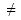 ", "="; числовой луч; компоненты действий сложения и вычитания.


      22. Базовое содержание учебного предмета "Математика" для 1 класса: 
      1) "Числа и величины":натуральные числа и число 0; последовательность чисел от 0 до 20, прямой, обратный, порядковый счет; чтение, запись, сравнение чисел; состав чисел; разрядный состав, разрядные слагаемые; десяток; чтение и запись полных десятков, счет равными числовыми группами (по 2, по 3 в пределах 20); операции над числами; сложение и вычитание чисел в пределах 20, сложение и вычитание полных десятков; взаимообратность сложения и вычитания; переместительное свойство сложения; свойство 1 и 0; таблица сложения чисел в пределах 10; величины и их единицы измерения; величины длины (см, дм), массы (кг.), объема (емкости), времени (минут, часы); измерение, сравнение, преобразование величин; определение времени по циферблату; операции с монетами;
      2) "Элементы алгебры": числовые и буквенные выражения; составление, чтение, запись числовых и буквенных выражений; значение буквенного выражения; применение буквенных выражений при составлении равенств; сравнение выражений; равенства и неравенства; уравнения; верные и неверные равенства; решение уравнений;
      3) "Элементы геометрии": геометрические фигуры и их классификация; точка, прямая, кривая, ломаная, отрезок, луч, угол; плоские, пространственные геометрические фигуры; измерение, сравнение сторон геометрических фигур; изображение и построение геометрических фигур; прямая, кривая, ломаная линии; отрезок; композиции из геометрических фигур; расположение, направление объектов; координаты точек и направление движения; расположения точек на числовом луче;
      4) "Множества. Элементы логики": множества и операции над ними; множества, классификация множеств; сравнение множеств; равные множества, пустое множество; высказывания; верные и неверные утверждения; ребусы, логические задачи; последовательности; последовательность чисел, действий; комбинации предметов; комбинации предметов "по два";
      5) "Математическое моделирование": задачи и математическая модель; моделирование условия задач в виде схемы, рисунка, краткой записи; понятия, термины; анализ и решение задач; обратные задачи; способы решения задач; математический язык; наглядное изображение чисел; знаки "+", "-", "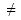 ", "=", ">", "<"; числовой луч; компоненты действий сложения и вычитания; сбор данных, систематизация; таблицы, пиктограммы, диаграммы.


      23. Базовое содержание учебного предмета "Математика" для 2 класса: 
      1) "Числа и величины": числа в пределах 100; прямой и обратный счет; чтение, запись и сравнение двузначных чисел; разрядный состав; римская нумерация чисел; запись, счет и сравнение чисел в пределах 1000; прямой и обратный счет; счет равными числовыми группами (по 4, по 5 в пределах 50); операции над числами; умножение и деление на 2 и 3; переместительное и сочетательное свойства сложения; переместительное свойство умножения; таблица сложения однозначных чисел с переходом через десяток; таблица умножения и деления на 2; 3; сложение и вычитание однозначных чисел с переходом через десяток; сложение и вычитание двузначных чисел; величины и их единицы измерения; шкалы измерительных приборов; сравнение значений величин: длины, массы объема, времени; преобразование единиц измерения длины, массы, времени; монеты и операции с ними;
      2) "Элементы алгебры": числовые и буквенные выражения; свойства сложения и умножения; умножение числа на 1, деление числа на 1; буквенные выражения, числовые выражения со скобками и без них; равенства и неравенства; уравнения; решение уравнений; уравнения сложной структуры;
      3) "Элементы геометрии": геометрические фигуры и их классификация; виды углов; классификация многоугольников; признаки прямоугольника, квадрата, прямоугольного треугольника; нахождение стороны геометрической фигуры; формулы нахождения периметра; изображение и построение геометрических фигур; отрезки и прямые; прямой угол; модели плоских фигур; построение плоских фигур; определение исходной позиции, направление и движение; координаты точек и направление движения; расположение точек на линии;
      4) "Множества. Элементы логики": множества и операции над ними; изображение множеств при помощи диаграмм; классификация числовых множеств; элементы множества; объединение и пересечение множеств; высказывания; истинные и ложные утверждения; головоломки; логические задачи; последовательности; закономерность в последовательностях чисел; комбинации предметов; комбинации из предметов "по три";
      5) "Математическое моделирование": задачи и математическая модель; моделирование задач в виде таблицы, схемы, краткой записи; анализ и решение задач; решение задач на зависимость между величинами; задачи с прямыми и косвенными вопросами; задачи в два действия; задачи на действия в виде числового выражения; математический язык; графическая модель двузначных чисел; заглавные буквы латинского алфавита; знаки 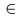  и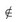  . Сбор данных, построение таблиц и диаграмм.


      24. Базовое содержание учебного предмета "Математика" для 3 класса: 
      1) "Числа и величины": образование чисел в пределах 1000; прямой и обратный счет; место в натуральном ряду; чтение, запись, сравнение чисел; разрядный и классовый состав чисел; сумма разрядных слагаемых; тысяча; доли: чтение, запись, сравнение, нахождение доли числа и числа по его доли; операции над числами; дроби; сравнение дробей; квадрат числа, куб числа;свойство 0 и 1 при умножении и делении;счетпереместительное, сочетательное, распределительное свойства умножения; таблица умножения и деления на 4; 5; 6; 7; 8; 9; деление с остатком; внетабличное умножение и деление чисел; деление суммы и произведения на число; умножение суммы на число; табличное умножение и деление чисел; доля числа, обратная операция; величины и их единицы измерения; палетка; измерение, сравнение, преобразование величин; виды часов: определение времени; купюры и операции с ними;
      2) "Элементы алгебры": числовые и буквенные выражения; составление, чтение, запись выражений; нахождение значения выражения; сочетательное и распределительное свойства умножения в виде буквенного равенства; сравнение числовых выражений; порядок действий в выражениях со скобками и без скобок; равенства и неравенства; уравнения; решение неравенств, уравнений;
      3) "Элементы геометрии": геометрические фигуры и их классификация; окружность, круг, центр, радиус, диаметр; симметричные и несимметричные фигуры; площадь прямоугольника, квадрата; периметр комбинированных фигур; построение фигур по заданным значениям; изображение и построение геометрических фигур; построение окружности; развертка пространственной фигуры; положения пространственных фигур; координаты точек и направление движения; расположения точек на плоской фигуре;
      4) "Множества. Элементы логики": множества и операции над ними; подмножество; объединение и пересечение множеств; высказывания; истинные или ложные высказывания; логические задачи; таблицы и графы; последовательности; закономерность; составление последовательности; комбинации предметов;
      5) "Математическое моделирование": задачи и математическая модель; моделирование задачи; анализ и решение задач; математический язык; графические модели многозначных чисел; таблица разрядов и классов; знаки обозначения множеств; буквы латинского алфавита; названия компонентов действий; сбор данных, систематизация, сравнение; диаграммы, пиктограммы.
      25. Базовое содержание учебного предмета "Математика" для 4 класса: 
      1) "Числа и величины": многозначные числа, образование; место числа в натуральном ряду; чтение, запись и сравнение чисел; округление многозначных чисел; разрядный и классовый состав многозначных чисел; сумма разрядных слагаемых; миллион; дроби; сравнение дробей; правильные, неправильные дроби; смешанные числа; процент; операции над числами; сложение и вычитание дробей с одинаковым знаменателем; свойства сложения и умножения; классификация натуральных чисел; сложение и вычитание многозначных чисел; вычисления с помощью микрокалькулятора; деление на 10, 100, 1000; умножение и деление чисел; умножение числа на сумму; умножение и деление числа на произведение; деление многозначных чисел с остатком; основное свойство дроби; сложение и вычитание дробей с одинаковым знаменателем; преобразование смешанного числа и дроби; величины и их единицы измерения; измерение, сравнение, преобразование величин; доли единиц времени; иностранная и национальная валюта, операции с ними;
      2) "Элементы алгебры": числовые и буквенные выражения; составление выражений; выражения с несколькими переменными; алгоритм сложения и вычитания дробей; основное свойство дроби; сравнение выражений с дробными числами; порядок действий в выражениях со скобками и без скобок; формулы пути при прямолинейном равномерном движении, движении вдогонку и с отставанием; формула деления с остатком; равенства и неравенства; уравнения; двойные неравенства; решение уравнений;
      3) "Элементы геометрии": геометрические фигуры и их классификация; прямоугольный треугольник, куб, прямоугольный параллелепипед и их элементы; классификация треугольников; объем прямоугольного параллелепипеда; площадь фигур; изображение и построение геометрических фигур; перпендикулярные прямые; ось симметрии; симметричные и несимметричные плоские фигуры; градусная мера угла; развертка пирамиды, цилиндра, конуса; координаты точек и направление движения; схемы движения объектов; исходная позиция и направление движения;
      4) "Множества. Элементы логики": множества и операции над ними; характер отношений между множествами; области пересечения и объединения множеств; переместительное и сочетательное свойства множеств; высказывания; высказывания с математическим содержанием; истинность и ложность высказываний; логические задачи; последовательности; закономерность в последовательности чисел, дробей; составление закономерности; комбинации предметов; комбинаторные задачи;
      5) "Математическое моделирование": задачи и математическая модель; моделирование задачи; анализ и решение задачи; составление, сравнение задач; способы решения задач; моделирование действий задач; арифметический и алгебраический способы решения задач; математический язык; образование, сравнение дробей; действия с дробями; обозначение и чтение букв латинского алфавита; символ процента и градусной меры угла; графики движения, чертежи. Глава 4. Система целей обучения
      26. В учебной программе сформулированы ожидаемые результаты, представленные в виде системы целей обучения, которые служат основой для определения содержания и последовательности изучения учебного материала каждого раздела, а также являются критериями оценивания достижений обучающихся.
      27. В программе для удобства использования учебных целей введена кодировка. В коде первое число обозначает класс, второе и третье числа – раздел и подраздел, четвертое число показывает нумерацию учебной цели. Например, в кодировке 1.1.3.4: "1" – класс, "1.3" – подраздел, "4" – нумерация учебной цели.
      28. Ожидаемые результаты по системе целей обучения:
      1) раздел "Числа и величины":
      таблица 1
      2) раздел "Элементы алгебры":
      таблица 2
      3) раздел "Элементы геометрии":
      таблица 3
      4) раздел "Множества, элементы логики":
      таблица 4
      5) раздел "Математическое моделирование":
      таблица 5
      29. Программа реализуется на основе Долгосрочного плана к Типовой учебной программе по учебному предмету "Математика" для обучающихся с легкой умственной отсталостью 0-4 классов уровня начального образования по обновленному содержанию согласно приложению к настоящей Программе. В долгосрочном плане обозначен объем учебных целей реализуемых в каждом разделе.
      30. Распределение часов на изучение раздела и тем предоставляется на усмотрение учителя. Долгосрочный план по реализации Типовой учебной программы по учебному предмету "Математика" для обучающихся с тяжелыми нарушениями речи 0-4 классов уровня начального образования по обновленному содержанию
      1) 0 класс:
      таблица 1
      2) 1 класс:
      таблица 2
      3) 2 класс:
      таблица 3
      4) 3 класс:
      таблица 4
      5) 4 класс:
      таблица 5
      Примечание: 
      Цели обучения со знаком ** рекомендуется реализовать частично. Типовая учебная программа по учебному предмету "Информационно-коммуникационные технологии" для обучающихся с тяжелыми нарушениями речи 3-4 классов уровня начального образования по обновленному содержанию
      Сноска. Приказ дополнен приложением 599 в соответствии с приказом Министра образования и науки РК от 05.02.2020 № 51 (вводится в действие по истечении десяти календарных дней после дня его первого официального опубликования). Глава 1. Общие положения
      1. Типовая учебная программа по учебному предмету "Информационно-коммуникационные технологии" для обучающихся с тяжелыми нарушениями речи 3-4 классов уровня начального образования по обновленному содержанию (далее - Программа) разработана в соответствии с подпунктом 6) статьи 5 Закона Республики Казахстан от 27 июля 2007 года "Об образовании".
      2. Целью Программы является овладение обучающимися с тяжелыми нарушениями речи базовыми знаниями, умениями и навыками работы с современными информационными технологиями, их эффективного использования в учебе и для решения практических задач в повседневной жизни.
      3. Задачи Программы:
      1) формирование понимания роли информационных процессов в различных сферах человеческой деятельности;
      2) формирование первоначальных представлений о компьютере, современных цифровых устройствах; 
      3) усвоение обучающимися базовых принципов работы компьютера, выполнение простых операций по поиску, обработке, хранении, передаче информации с использованием информационно-коммуникационных технологий;
      4) развитие умений, позволяющих обмениваться информацией, осуществлять коммуникации с помощью технических средств; 
      5) привитие правил безопасной работы с компьютером и уважения авторских прав;
      6) развитие у обучающихся системного логического, алгоритмического мышления;
      4. Коррекционно-развивающие задачи:
      1) овладение обучающимися базовым понятийным аппаратом, развитие умений строить адекватные предмету и речевым закономерностям языковые конструкции;
      2) совершенствование коммуникативных качеств речи и коммуникативных навыков;
      3) развитие и коррекция всех сенсорных систем обучающихся через использование мультимедийных технологий;
      4) развитие зрительно – двигательной и моторной координации;
      5) социализация обучающихся через внедрение активных методов обучения, создание информационно-коммуникативной среды, развитие функциональной грамотности. Глава 2. Педагогические подходы к организации учебного процесса
      5. Принципы организации учебного процесса:
      1) стимулирующее и развивающее обучение с помощью специально подобранных заданий и видов деятельности, направленных на развитие навыков речевой деятельности, коррекцию психических процессов на учебном материале предмета;
      2) соблюдение речевого режима в течение всего урока: контроль произношения, устранение аграмматизмов в устной и письменной речи, нормализация темпа, ритма и плавности речи у детей с заиканием;
      3) подача учебного материала на полисенсорной основе;
      4) формирование навыков связной монологической речи на зрительной основе;
      5) использование здоровьесберегающих технологий для предупреждения нарушений осанки, зрения, снятия психоэмоционального напряжения, коррекции мелкой и общей моторики, речевого дыхания;
      6) организация практической, творческой деятельности для устранения разрыва между теорией и практикой;
      7) частая смена видов деятельности на уроке.
      6. При обучении используются современные общедидактические и специальные подходы:
      1) исследовательский подход способствует изменению характера взаимоотношений "учитель – обучающийся", формированию навыков самообразования, воспитанию познавательного интереса;
      2) ценностно-ориентированный подход как способ организации и выполнения учебной деятельности, получения и использования ее результатов на основе формирования определенных ценностей;
      3) личностно-ориентированный подход направлен на индивидуализацию учебного процесса, полное раскрытие творческих сил обучающегося с учетом его индивидуальных особенностей, потребностей и возможностей;
      4) деятельностный подход позволяет добывать знания, осознавать содержание и формы своей учебной деятельности, понимать и принимать систему ее норм;
      5) дифференцированный подход подразумевает специализацию учебного процесса для различных групп обучаемых с учетом нозологии речевых расстройств, развитие их творческого и критического мышления, удовлетворения особых образовательных потребностей;
      6) компетентностный подход направлен развитие у обучающихся способности самостоятельно решать проблемы в различных видах деятельности на основе использования социального опыта;
      7) интегративный подход позволяет тесно связать предмет "Информационно-коммуникационные технологии" с другими учебными предметами;
      8) проектный подход в сочетании с коммуникативным предполагает эффективное деловое общение в процессе решения научно-исследовательских, творческих или практических проблем с учетом национально-регионального компонента в партнерстве с другими обучающимися, родителями, представителями местного сообщества.
      7. Эффективное усвоение знаний обучающимися осуществляется при соблюдении баланса между научностью и доступностью учебного материала, его подачи на уровне, предельном для актуальных образовательных возможностей с учетом потенциальных. 
      8. Научное содержание учебного предмета адаптируется под познавательные возможности обучающихся. Это определяется соблюдением ряда методических условий:
      1) применение комплекса методических приемов по когнитивной поддержке познавательного процесса;
      2) постепенность в усложнении материала, его детализация, квантование, рациональное дозирование, повышенный объем упражнений на применение знания в новых условиях;
      3) адекватный возможностям восприятия обучающихся с ТНР темп подачи материала;
      4) визуальная поддержка речевого оформления: использование напечатанных программных слов по предмету, наборов шаблонных для предмета выражений и фраз, речевых конструкций, широкое использование памяток, схем, планов, таблиц, алгоритмов, помогающих построить развернутое высказывание, использование адаптированных учебных текстов.
      9. Профессиональная деятельность учителя включает продуктивное взаимодействие с логопедом класса, владение специальными методиками, позволяющими оказывать на уроке индивидуальную коррекционную поддержку обучающимся с заиканием, ринолалией, алалическим или дизартрическим компонентами, аутизмом. Глава 3. Организация содержания учебного предмета "Информационно-коммуникационные технологии"
      10. Объем учебной нагрузки по учебному предмету "Информационно-коммуникационные технологии" составляет:
      1) в 3 классе - 1 час в неделю, 34 часа в учебном году;
      2) в 4 классе - 1 час в неделю, 34 часа в учебном году.
      11. Содержание учебного предмета организовано по разделам обучения. Разделы разбиты на подразделы, которые отражают цели обучения по классам в виде ожидаемых результатов: навыка или умения, знания или понимания.
      12. Содержание учебного предмета включает следующие разделы:
      1) раздел "Компьютер";
      2) раздел "Представление и обработка информации";
      3) раздел "Работа в сети Интернет".
      13. Раздел "Компьютер" включает следующие подразделы:
      1) устройство компьютера;
      2) программное обеспечение;
      3) техника безопасности.
      14. Раздел "Представление и обработка информации" включает следующие подразделы:
      1) тексты;
      2) графика;
      3) презентации;
      4) мультимедиа.
      15. Раздел "Работа в сети Интернет" включает следующие подразделы:
      1) поиск информации;
      2) обмен информацией;
      3) безопасность в сети Интернет.
      16. Базовое содержание учебного предмета "Информационно-коммуникационные технологии" для 3 класса:
      1) компьютер: устройства компьютера: устройства ввода (мышь, клавиатура, микрофон) и вывода (монитор, принтер, наушники, колонки); программное обеспечение: назначение компьютерных программ (проводник, программа для просмотра изображений), меню программ, использование команд меню, понятие файла и папки, открытие и сохранение файлов на компьютере; техника безопасности: правила техники безопасности, достоверность и польза информации, размещаемая в сети;
      2) представление и обработка информации: тексты: назначение текстового редактора, меню программы, набор и редактирование предложений, текста, форматирование шрифта, символов и абзацев, операции с выделенным текстом, с фрагментом текста, вставка символов; графика: назначение графического редактора, открытие и сохранение рисунков, создание изображений с использованием инструментов редактора, палитра цветов, редактирование рисунка, обрезка, поворот и изменение размера рисунка, копирование фрагмента рисунка; презентации: назначение программы создания презентаций, меню программы, открытие и сохранение презентаций, размещение текста и изображений на слайде, переходы между слайдами, дизайн презентации, вставка звука; мультимедиа: устройства ввода и вывода звуковой информации, назначение звукового редактора, запись, редактирование и воспроизведение звуков, применение звуковых эффектов;
      3) работа в сети Интернет: поиск информации: назначение программы просмотра веб-страниц, поисковые системы, поиск информации по ключевым словам; обмен информацией: способы обмена информацией, копирование выделенного текста и изображения в документ; безопасность в сети Интернет: правила безопасности при работе в сети Интернет. 
      17. Базовое содержание учебного предмета "Информационно-коммуникационные технологии" для 4 класса:
      1) компьютер: устройства компьютера: внешние устройства компьютера; программное обеспечение: работа с файлами и папками, операции с файлами, папками (создавать, копировать, перемещать и удалять), использование контекстного меню при работе с файлами и папками, поиск информации (папка, файл, фрагмент текста) на компьютере; техника безопасности: техника безопасности при работе с устройствами, оснащенными экраном;
      2) представление и обработка информации: тексты: иллюстрации в текстовом документе, вставка рисунков, декоративного текста, маркированные и нумерованные списки, поиск фрагмента текста в документе; графика: графические редакторы, обработка фотографий (яркость, контрастность, рамки), создание коллажа; презентации: макет слайда, анимация объектов в презентации, вставка изображений, декоративного текста, видео и звука в презентацию; мультимедиа: программы для работы со звуком, внешние устройства для работы со звуком, создание мелодии в звуковом редакторе, внешние устройства для записи и просмотра видео, создание и монтаж видео с помощью видеоредакторов, копирование, перемещение и удаление фрагментов видео;
      3) работа в сети Интернет: поиск информации: инструменты браузера (закладки, история и загрузки); обмен информацией: электронная почта, прием и отправка сообщений, сообщения с вложенными файлами; безопасность в сети Интернет: пароли, критерии надежного пароля. Глава 4. Система целей обучения
      18. В программе для удобства использования учебных целей введена кодировка. В коде первое число обозначает класс, второе и третье числа – раздел и подраздел, четвертое число показывает нумерацию цели обучения. Например, в кодировке 3.2.1.1 "3" – класс, "2.1" – подраздел, "1" – нумерация учебной цели.
      19. Ожидаемые результаты по системе целей обучения:
      1) раздел "Компьютер":
      таблица 1
      2) раздел "Представление и обработка информации":
      таблица 2
      3) раздел 3 "Работа в сети Интернет":
      таблица 3
      20. Программа реализуется на основе Долгосрочного плана к Типовой учебной программе по учебному предмету "Информационно-коммуникационные технологии" для обучающихся с тяжелыми нарушениями речи 3-4 классов уровня начального образования по обновленному содержанию согласно приложению к настоящей Программе. В долгосрочном плане обозначен объем учебных целей реализуемых в каждом разделе.
      21. Распределение часов на изучение раздела и тем предоставляется на усмотрение учителя. Долгосрочный план по реализации Типовой учебной программы по учебному предмету "Информационно-коммуникационные технологии" для обучающихся с тяжелыми нарушениями речи 3-4 классов уровня начального образования по обновленному содержанию
      1) 3 класс
      таблица 1
      2) 4 класс
      таблица 2 Типовая учебная программа по учебному предмету "Естествознание" для обучающихся с тяжелыми нарушениями речи 0-4 классов уровня начального образования по обновленному содержанию 
      Сноска. Приказ дополнен приложением 600 в соответствии с приказом Министра образования и науки РК от 05.02.2020 № 51 (вводится в действие по истечении десяти календарных дней после дня его первого официального опубликования). Глава 1. Общие положения
      1. Типовая учебная программа по учебному предмету "Естествознание" для обучающихся с задержкой психического развития 0-4 классов уровня начального образования по обновленному содержанию (далее – Программа) разработана в соответствии с подпунктом 6) статьи 5 Закона Республики Казахстан от 27 июля 2007 года "Об образовании".
      2. Целью Программы является формирование основ исследовательской, мыслительной деятельности обучающихся в процессе познания природных явлений в их многообразии, сложности и взаимосвязи.
      3. Задачи Программы: 
      1) формировать базовые знания и представления об окружающем мире, предметах и явлениях природы, о причинах и следствиях основных природных процессов; о важности естественнонаучных знаний;
      2) овладение умениями применять полученные знания для объяснения явлений окружающего мира, восприятия информации естественнонаучного и жизненно значимого содержания, получаемой из средств массовой информации, ресурсов интернета, специальной и научно-популярной литературы;
      3) создавать условия для развития способностей в рамках основ научной деятельности: определять проблемы, выдвигать гипотезу, формулировать вопросы, составлять план исследований, наблюдать, проводить эксперименты, описывать и оценивать результаты исследований, высказывать суждения, делать выводы; 
      4) формировать умения работать с картой, компасом и использовать естественнонаучные знания и умения в повседневной жизни; 
      5) развивать способности объяснять на доступном уровне прикладное значение важнейших достижений в области естественных наук.
      4. Коррекционно-развивающие задачи:
      1) уточнять и расширять значения новых слов в процессе введения их в самостоятельную речь;
      2) совершенствовать внятность и дикционную четкость устной речи; 
      3) развивать способность к дифференциации на слух и в произношении оппозиционных звуков речи; закреплять произношение многосложных слов;
      4) обучать умению использовать алгоритмы построения фразы, формировать навык связного рассказывания по заданному плану, с использованием выразительных средств: интонации, эпитетов, антонимов, сравнений, метафор;
      5) развивать системные надпредметные (метакогнитивные) умения: анализ, синтез, сравнение, сопоставление, обобщение, категоризация, сериация, на материале информации о явлениях природы и общественной жизни и наблюдения природных явлений. Глава 2. Педагогические подходы к организации учебного процесса
      5. Процесс обучения предмету "Естествознание" базируется на ожидаемых результатах, которые отражают деятельностный аспект познания и структурируются по уровням: "знают", "понимают", "применяют", "анализируют", "синтезируют", "оценивают".
      6. Специфические подходы к обучению естествознанию обучающихся обусловлены недоразвитием всех компонентов речи:
      1) искажениями звуко-слоговой структуры слов;
      2) скудным словарным запасом;
      3) наличием многочисленных словесных замен;
      4) скудным и стереотипным синтаксическим оформлением речи;
      5) использованием преимущественно простых предложений;
      6) значительным отставанием в развитии связной речи;
      7) неадекватным или недостаточным использованием паравербальных и невербальных средств.
      7. Обучение предмету осуществляется на основе личностно-ориентированного, комплексного, системного, деятельностного, коммуникативного, дифференцированного подходов, применяемых с учетом речевого онтогенеза.
      8. Целью личностно-ориентированного подхода является удовлетворение особых образовательных потребностей каждого обучающегося: гармоничное формирование и всестороннее развитие его личности, полное раскрытие его творческих сил с учетом особенностей речевого, психического и физического развития, индивидуальных, склонностей и мотивов поведения.
      9. Комплексный подход предполагает необходимую помощь и поддержку специалистов разного профиля: врача-невролога в работе с обучающимися с заиканием и дизартрией; врача-отоларинголога, пластического хирурга, фониатра и хирурга-стоматолога в работе с обучающимися с ринолалией, сурдолога в работе с обучающимися с кохлеарным имплантом и сенсорной алалией; психолога, логопеда при всех видах речевой патологии. 
      10. Сущность системного подхода заключается в том, что относительно самостоятельные компоненты рассматриваются на уроке не изолированно, а в их взаимосвязи, развитии и движении.
      11. Деятельностный подход заключается в том, что обучающийся получает знания не в готовом виде, а добывает их сам через практическую, поэтапно организованную учителем, доступную деятельность (наблюдение, эксперимент), с комментированием, проработкой и уточнением разговорной, общеучебной и предметно-терминологической лексики.
      12. При организации обучения с применением деятельностного подхода в отношении обучающихся учителю необходимо:
      1) учитывать особенности общего и речевого развития обучающихся, разную степень овладения речью (особенно в 1 классе);
      2) использовать элементы взаимообучения и взаимовлияния с направленностью к речевому саморазвитию;
      3) использовать новый материал, связанный с личным опытом ребенка;
      4) применять общие виды заданий, меняя только уровень сложности инструкции и опорного материала;
      5) предлагать индивидуальную последовательную, все менее развернутую помощь учителя: от организующей к направляющей и, к эмоциональной; 
      6) побуждать детей высказываться, не боясь допускать ошибки, поощрять инициативу в постановке и решении проблемы;
      7) не оставлять без внимания ни одного ответа, выслушивая во время бесед, обсуждений каждого желающего, в первую очередь застенчивых и робких детей;
      8) стараться найти возможность похвалить каждого ребенка (не только за результат, но и за даже небольшую деятельность в процесс урока), давать только положительные оценки высказываниям учащихся,
      13. Коммуникативный подход к обучению предполагает использование на уроках ситуаций реального общения, организацию активной творческой деятельности, применение коллективных форм работы, внимание к проблемным ситуациям и творческим видам занятий, предусматривающим вовлечение детей в процесс эффективной коммуникации.
      14. Каждый урок начинается с озвучивания/показа целей обучения и критериев их достижения. 
      15. Учителю следует специально планировать развитие критического мышления обучающихся в ходе проведения простых исследований, умения воспринимать и объяснять научную информацию.
      16. В основу развития критического мышления обучающихся на уроке положен базовый дидактический цикл, состоящий из трех этапов:
      1) "вызов", пробуждается интерес к теме исследования через актуализацию и обобщение имеющихся у ребенка знаний по данной теме. На этой стадии используются такие методы и приемы, как "прогнозирование", "корзина идей", "верные – неверные суждения", "знаю - узнал - хочу узнать";
      2) "осмысление", происходит непосредственная направленная и осмысленная работа учеников с новым материалом, с целью получить новую информацию, вникнуть в ее суть и соотнести с уже имеющимися знаниями. На этой стадии используются такие методы и приемы, как "логические цепочки", "кубик" с вопросами, "толстые и тонкие вопросы", "верные и неверные суждения", мнемотаблицы "внутреннего письма", моделирование;
      3) "рефлексия", под руководством учителя организуются размышления, обобщение полученной информации, формирование личностного отношения обучающегося к проведенному исследованию. На этой стадии используются такие методы и приемы, как "диаграммы Венна" ("Круги сравнения"), "Кластеры" ("Гроздья"), "Шесть шляп мышления", интеллектуальные карты. 
      17. Учебный проект – совместная учебно-познавательная деятельность учащихся в группах или парами, имеющая общую цель, согласованные методы, способы деятельности; направлена на решение научно-исследовательской, творческой или практической проблемы; обучающийся ставит перед собой проблему и самостоятельно находит пути ее решения. Требования к проектной деятельности обучающихся при изучении предмета "Естествознание": 
      1) систематически, в определенные дни и время реализовывать индивидуальный контакт ребенка с консультантом;
      2) учитель "внедряется" в исследовательскую группу детей на принципе равных интересов;
      3) предусматривается небольшой проект, побуждающий к получению новых знаний;
      4) проект имеет полезный результат, общественное признание.
      18. Учитывая возрастные и психологические особенности детей с речевым недоразвитием, координация учебных проектов является гибкой, педагог руководит деятельностью обучающихся, оказывая им организующую, направляющую или эмоциональную помощь, стимулируя и поддерживая интерес школьников к выполнению проекта: 
      1) помогает выбрать наиболее актуальную и посильную для учеников задачу на определенный отрезок времени;
      2) стимулирует выработку идей для осуществления проекта;
      3) помогает в работе над литературой и в составлении отчета;
      4) своевременно задавая вопросы, подсказывает, какие объекты, средства и способы деятельности используются для исследования; 
      5) планирует, какие задания, игры и виды детской деятельности включаются в план-схему проекта;
      6) определяет, кого привлечь к осуществлению соответствующих разделов проекта. 
      19. В Программе предполагается использование информационно-коммуникационных технологии, мультимедийных ресурсов в следующих формах деятельности: 
      1) поиск информации в Интернете и базах данных;
      2) нахождение, выбор и обработка данных из цифровых и Интернет-источников и умение судить об их точности, надежности и важности;
      3) извлечение и систематизация данных из баз, с использованием гиперссылки, электронных таблиц, а также графических приложений;
      4) создание информационного продукта "Мультимедийная презентация законченной работы";
      5) сотрудничество, общение и обмен информацией по каналам связи для работы с другими учащимися и педагогами и под руководством педагогов через использование электронной связи, участие в онлайн форумах, в виртуальной среде обучения. 
      20. В процессе обучения активно используются технические мультимедийные устройства (аппаратуру) и дидактические средства, включая:
      1) электронный ресурс "Мультимедийного интерактивного обучающего программно-методического комплекса" с интерактивной панелью и трехмерными аксессуарами; 
      2) "Логопедический тренажер" с визуализацией звукового сигнала;
      3) ассистивное устройство "Речевой тренажер для усвоения и развития речевой коммуникации". 
      21. Для преподавания предмета используются ресурсы кабинетов биологии, физики и химии.  Глава 3. Организация содержания учебного предмета "Естествознание"
      22. Объем учебной нагрузки по учебному предмету "Естествознание" составляет:
      1) в 0 классе – 1 час в неделю, 32 часа в учебном году;
      2) в 1 классе – 1 час в неделю, 33 часа в учебном году;
      3) во 2 классе – 1 час в неделю, 34 часа в учебном году;
      4) в 3 классе – 2 часа в неделю, 68 часов в учебном году;
      5) в 4 классе – 2 часа в неделю, 68 часов в учебном году.
      23. Содержание Программы включает следующие разделы:
      1) раздел "Я – исследователь";
      2) раздел "Живая природа";
      3) раздел "Вещества и их свойства";
      4) раздел "Земля и Космос";
      5) раздел "Физика природы".
      24. Раздел "Я – исследователь" включает следующие подразделы:
      1) роль науки и исследователей; 
      2) методы познания природы.
      25. Раздел "Живая природа" включает следующие подразделы:
      1) растения;
      2) животные; 
      3) человек.
      26. Раздел "Вещества и их свойства" включает следующие подразделы:
      1) типы веществ;
      2) воздух;
      3) вода;
      4) природные ресурсы.
      27. Раздел "Земля и Космос" включает следующие подразделы:
      1) земля; 
      2) космос;
      3) пространство и время.
      28. Раздел "Физика природы" включает следующие подразделы:
      1) силы и движение;
      2) свет;
      3) звук;
      4) тепло;
      5) электричество;
      6) магнетизм.
      29. Базовое содержание учебного предмета "Естествознание" для 0 класса:
      1) "Я – исследователь": что такое экскурсия. Учусь наблюдать за окружающим миром;
      2) "Живая природа": Изменения в жизни растения осенью, зимой, весной, летом. Основные группы растений (дерево, куст, трава). Комнатные растения и уход за ними. Изменения в жизни диких животных осенью, зимой, весной, летом. Изменения в жизни птиц осенью, зимой, весной, летом. Жизнь насекомых. Виды домашних животных. Где живут домашние животные. Домашние животные и их детеныши. Домашние птицы и их птенцы. Зачем человеку нужны домашние животные. Части тела человека. Гигиена школьника (уход за телом, волосами, зубами). Правильное питание. Режим дня школьника;
      3) "Вещества и их свойства": Какими бывают вещества. Что дает природа человеку (пищу, одежду, кров). Охрана человеком воздуха и воды (беречь, не загрязнять). Правила поведения на водоемах;
      4) "Земля и Космос": форма Земли. Первоначальные знания о космосе. Времена года (осень, зима, весна, лето). Год и месяцы. Дни недели. Сутки (утро, день, вечер, ночь);
      5) "Физика природы": первоначальные знания о движении (быстро, медленно; далеко близко). Свет и темнота. Речевые и неречевые звуки. Потепление и похолодание в окружающей среде связанные с сезонными изменениями. Почему работают электроприборы. Тела с магнитными свойствами.
      30. Базовое содержание учебного предмета "Естествознание" для 1 класса:
      1) "Я – исследователь": наблюдение за явлениями окружающего мира. Методы познания природы, этапы наблюдения, эксперимент;
      2) "Живая природа": живые организмы, растения и их разнообразие. Деревья, кустарники, травы. Основные части растений: корень, стебель, лист, цветок, плод, семена. Дикорастущие и культурные растения. Уход за культурными растениями (полив, удобрение, уход за почвой). Условия для жизни растений (вода, свет, тепло, питательные вещества). Дикие и домашние животные. Уход за домашними животными Польза от домашних животных Адаптация животных к смене времен года: перелет птиц, запас корма на зиму, впадение в спячку. Части тела человека Этапы жизни человека. Питание, отдых;
      3) "Вещества и их свойства": вещества естественные (природные). Свойства воды (жидкая, твердая, газообразная). Свойства воздуха (прозрачный, невидимый, без вкуса и запаха, не имеет формы, свежий). Как человек использует силы природы (течение воды, силы ветра);
      4) "Земля и Космос": глобус – модель Земли. Космические тела, астрономия. Ракеты. Телескопы. Средства измерения времени. Часы. Календарь;
      5) "Физика природы": движение в природе. Движение людей Траектория движений. Обозначение траектории движения в виде рисунка. Естественные и искусственные источники света. Освещение. Звук и особенности его распространения. Естественные и искусственные источники звука. Приборы для получения тепла. Электричество в повседневной жизни. Свойства магнитов. Предметы, обладающие магнитными свойствами.
      31. Базовое содержание учебного предмета "Естествознание" для 2 класса:
      1) "Я – исследователь": окружающий мир. Явления, процессы, объекты. Личностные качества исследователя. Наблюдение как метод научного познания. Признаки наблюдения: цель, объект, план, сроки, результат. Фиксирование результатов наблюдения с помощью условных знаков. План проведения наблюдения. Формулирование выводов. Признаки эксперимента: цель, гипотеза, ресурсы, план, сроки, результат. Проведение эксперимента и фиксирование результатов в таблице. Источники информации;
      2) "Живая природа": условия произрастания растений. Сезонные изменения у растений. Функции основных частей растений. Среда обитания и способы приспособлений групп растений. Группы растений (на примере растений своей местности). Уход за почвой. Бережное отношение к растениям. Группы животных: насекомые, рыбы, земноводные, пресмыкающиеся, птицы и млекопитающие. Приспособление животных к среде обитания. Размножение животных. Яйцекладущие и живородящие животные. Защита животных. Функции скелета и мышц тела. Роль сокращения мышц в движении. Правильная осанка. Зубы и уход за ними. Личная гигиена, ее роль в сохранении здоровья;
      3) "Вещества и их свойства": вещества естественные и искусственные. Значение воздуха для человека, растений и животных. Свойства воздуха (цвет, запах). Агрегатное состояние воздуха. Теплопроводность. Свойство воздуха заполнять пространство. Вода и ее физические свойства. Агрегатные состояния воды: твердое, жидкое, газообразное. Природные источники воды. Природные ресурсы и их назначение. Классификация природных ресурсов по происхождению;
      4) "Земля и Космос": роль Солнца для планеты Земля. Естественный спутник Земли – Луна. Планеты Солнечной системы, их расположение и характеристики. Планеты земной группы. Планеты-гиганты. Единицы измерения времени: год, месяц, неделя, сутки, час, минута. Особенности расстояния и времени в космосе;
      5) "Физика природы": движения тел с разной скоростью. Характеристики скорости: быстро, медленно. Силы, вызывающие движение: толкание и подтягивание. Масса предметов. Определение массы предметов. Способность материалов пропускать свет (прозрачные, полупрозрачные, непрозрачные материалы). Источники громких и тихих звуков. Температура. Измерение температуры. Термометры. Единица измерения температуры – градус. Сферы применения магнитов. Опасное электричество.
      32. Базовое содержание учебного предмета "Естествознание" для 3 класса:
      1) "Я – исследователь": научные открытия и их влияние на повседневную жизнь. Виды источников информации. Преимущества и недостатки источников информации. Планирование и проведение эксперимента. Фиксирование результатов эксперимента в виде диаграмм. Формулирование выводов;
      2) "Живая природа": первоначальные понятия о процессе фотосинтеза. Приспособление растений. Теплолюбивые, морозостойкие, тенелюбивые, светолюбивые, засухоустойчивые, влаголюбивые растения. Природные сообщества – единство живой и неживой природы. Природные сообщества своего региона. Влияние человеческой деятельности на многообразие растений. Роль растений в природе и жизни людей. Редкие и исчезающие виды растений (на примере растений своей местности). Значение Красной книги в сохранении редких и исчезающих растений. Позвоночные и беспозвоночные животные. Типы взаимоотношений животных. Взаимосвязь между растениями и животными. Изменение численности от изменений условий среды обитания (засуха, паводок, заболачивание). Деятельность человека, приводящая к снижению численности животных (осушение, вырубка леса, охота). Внутренние органы человека. Система пищеварения, ее роль в жизнедеятельности человека. Дыхательная система и ее органы. Роль дыхания в организме человека. Кровеносная система и ее роль в организме человека. Сердце. Пульс. Защита организма человека от болезней и инфекций. Укрепление иммунитета;
      3) "Вещества и их свойства": вещества и тела. Классификация веществ по происхождению. Естественные и искусственные вещества. Классификация веществ по агрегатному состоянию (твердое, жидкое и газообразное). Воздух и его состав (углекислый газ, кислород, азот). Влияние воздуха на горение. Вода в живых организмах и неживой природе. Основные природные источники воды. Океаны, моря, реки, озера. Соленая и пресная вода. Природные подземные воды. Бережное использования питьевой воды. Способы очистки воды. Очистка с помощью фильтров. Значение воды для жизни. Почва. Состав почвы (песок, глина, остатки растений и животных, вода, воздух). Виды почв. Свойства почвы. Плодородие. Роль почвы в жизни некоторых организмов. Защита почв;
      4) "Земля и космос": первоначальные понятия о сферах Земли (литосфера, гидросфера, атмосфера, биосфера). Графическое изображение сфер Земли. Значимые события в освоении космоса. Запуск первого искусственного спутника Земли. Полет первого человека в космос. Высадка человека на Луну. Значение космоса в развитии человечества. Казахстан в освоении космоса. Космодром Байконыр. Вращение Земли вокруг своей оси. Смена дня и ночи;
      5) "Физика природы": сила упругости. Упругие и пластичные тела. Сила тяжести. Сила тяжести в природе. Сила трения. Сила трения в природе. Направление действия силы. Тень. Причины ее возникновения. Особенности тени. Способность предметов отражать свет. Источники и приемники звука. Зависимость громкости звука от расстояния между источником звука и приемником звука. Электрическая энергия. Источники электроэнергии. Элементы электрической цепи. Схема строения простейшей электрической цепи. Тепло вокруг нас. Намагничивание различных металлов.
      33. Базовое содержание учебного предмета "Естествознание" для 4 класса:
      1) "Я – исследователь": Актуальные направления исследований на основе собственных размышлений. Выбор метода исследования. Преимущества и недостатки наблюдения и эксперимента. Представление результатов в форме по выбору обучающегося;
      2) "Живая природа": Пищевая цепь. Растение – важное звено в пищевой цепи. Жизненный цикл растений. Образование семян в результате опыления. Способы распространения семян (саморазбрасывание, распространение с помощью ветра, воды, животных и человека). Высшие и низшие растения. Способы защиты растений. Животные своей местности. Жизненный цикл насекомых (яйцо, личинка, куколка, взрослое насекомое). Особенности питания животных. Травоядные и хищные животные. Симбиотические отношения. Структура пищевой цепи. Модели пищевых цепей в зависимости от среды обитания. Животные, находящиеся на грани исчезновения. Красная книга Казахстана. Цели создания заповедников и парков. Национальные парки и заповедники Казахстана. Выделительная система и ее роль в организме человека. Нервная система. Ее роль в организме человека;
      3) "Вещества и их свойства": свойства веществ (твердость, прозрачность, упругость). Применение веществ согласно их свойствам. Получение нового вещества согласно плану эксперимента. Воздух в сферах жизнедеятельности человека. Загрязнение воздуха. Природные и искусственные источники загрязнения воздуха. Сохранение чистоты воздуха. Меры по очищению воздуха. Перемещение воздуха. Польза и вред ветра. Круговорот воды в природе. Образование атмосферных осадков. Источники загрязнения воды (бытовые, промышленные, сельскохозяйственные). Последствия загрязнения воды для различных организмов. Растворимость различных веществ в воде. Полезные ископаемые (мел, соль, известняк, глина, нефть, гранит, уголь, природный газ). Применение полезных ископаемых. Месторождения основных полезных ископаемых Казахстана. Сохранение и бережное использование полезных ископаемых;
      4) "Земля и Космос": крупные элементы земной поверхности. Космические тела (астероиды, кометы, метеориты, звезды, галактики). Влияние космоса на жизнь на Земле. Движение Земли по орбите. Смена времен года. Характеристика сезонов года;
      5) "Физика природы": сила Архимеда. Примеры ее проявления. Прогнозирование силы Архимеда. Действие силы Архимеда на предметы в воде. Зависимость тени от размера преграды и расстояния от источника до преграды. Свойства света. Отражение. Поглощение. Влияние преград на громкость и распространение звука. Теплопроводность различных материалов. Электропроводность различных материалов. Виды металлов и их магнитные свойства. Глава 4. Система целей обучения
      34. В Программе для удобства использования учебных целей введена кодировка. В коде первое число обозначает класс, второе и третье числа – раздел и подраздел, четвертое число показывает нумерацию учебной цели. Например, в кодировке 1.2.1.4 "1" – класс, "2.1" – подраздел, "4" – нумерация учебной цели.
      35. Ожидаемые результаты по системе целей обучения: 
      1) раздел "Я – исследователь":
      таблица 1
      2) раздел "Живая природа":
      таблица 2
      3) раздел "Вещества и их свойства":
      таблица 3
      4) раздел "Земля и космос":
      таблица 4
      5) раздел "Физика природы":
      таблица 5
      36. Программа реализуется на основе Долгосрочного плана к Типовой учебной программе по учебному предмету "Естествознание" для обучающихся с тяжелыми нарушениями речи 0-4 классов уровня начального образования по обновленному содержанию согласно приложению к настоящей Программе. В долгосрочном плане обозначен объем учебных целей реализуемых в каждом разделе.
      37. Распределение часов на изучение раздела и тем предоставляется на усмотрение учителя. Долгосрочный план по реализации Типовой учебной программы по учебному предмету "Естествознание" для обучающихся с тяжелыми нарушениями речи 0-4 классов уровня начального образования по обновленному содержанию
      1) 0 класс: 
      таблица 1
      2) 1 класс: 
      таблица 2
      3) 2 класс: 
      таблица 3
      4) 3 класс: 
      таблица 9
      5) 4 класс: 
      таблица 5 Типовая учебная программа по учебному предмету "Познание мира" для обучающихся с тяжелыми нарушениями речи 0-4 классов уровня начального образования по обновленному содержанию
      Сноска. Приказ дополнен приложением 601 в соответствии с приказом Министра образования и науки РК от 05.02.2020 № 51 (вводится в действие по истечении десяти календарных дней после дня его первого официального опубликования). Глава 1. Общие положения
      1. Типовая учебная программа по учебному предмету "Познание мира" для обучающихся с тяжелыми нарушениями речи 0-4 классов уровня начального образования по обновленному содержанию (далее - Программа) разработана в соответствии с подпунктом 6) статьи 5 Закона Республики Казахстан от 27 июля 2007 года "Об образовании".
      2. Цель Программы – формирование у обучающихся с тяжелыми нарушениями речи основ знаний о взаимосвязях и взаимообусловленности жизни человека, общества и природы с позиции национальных и общечеловеческих ценностей.
      3. Задачи Программы:
      1) способствовать формированию личностного, общественного и национального самосознания;
      2) формировать научные основы познания окружающей среды;
      3) формировать первоначальные представления о гражданских правах и обязанностях, начальные знания об исторических и современных событиях Казахстана;
      4) развивать чувство уважения к культуре и традициям своего и других народов, к национальным и общечеловеческим ценностям;
      5) развивать законоцентрическую направленность личности через осознание необходимости соблюдения общепринятых норм морали, культуры поведения и правил безопасности в социальной и природной среде.
      4. Коррекционно-развивающие задачи: 
      1) развивать полноценные языковые представления о звуковом и слоговом составе слова, обогащение и активизация лексического запаса, совершенствование грамматического оформления речи, навыки построения связного высказывания; 
      2) развивать и совершенствовать психологические предпосылки к обучению: устойчивость внимания, способность к запоминанию, навыки и приемы самоконтроля;
      3) формировать полноценные учебные умения: планирование предстоящей деятельности, активное осмысление материала, контроль над ходом своей деятельности, применение знаний в новых ситуациях. Глава 2. Педагогические подходы к организации учебного процесса
      5. В процессе обучения реализуются специальные педагогические принципы:
      1) гуманизации образования;
      2) адаптивности содержания образования к уровню и особенностям развития ребенка с общим недоразвитием речи;
      3) дифференциации и индивидуализации обучения;
      4) использования обходного пути;
      5) усвоения основ наук в единстве с усвоением языковых норм;
      6) комплексного использования методов и приемов коррекционно-педагогической деятельности;
      7) системности и учета структуры речевого нарушения;
      8) формирования речевых навыков в условиях естественного речевого общения на предметном речевом материале.
      6. Обучение осуществляется на основе ценностно-ориентированного, личностно-ориентированного, системного, деятельностного, индивидуально-дифференцированного и коммуникативного подходов.
      7. Ценностно-ориентированный подход – это способ организации и выполнения учебной деятельности, получения и использования ее результатов с позиций определенных ценностей с учетом особенностей речевого и когнитивного развития обучающегося. 
      8. Личностно-ориентированный подход означает, что ставится и решается задача создания условий развития гармоничной, нравственно полноценной, социально активной компетентной и саморазвивающейся личности, с высокой мотивацией к преодолению недостатков речевого развития. 
      9. Деятельностный подход заключается в том, чтобы обучающийся добывал знания сам через практическую, поэтапно организованную учителем, доступную деятельность.
      10. Индивидуально-дифференцированный подход предполагает вариативность форм и способов учебной, коррекционно-развивающей и речевой работы в зависимости от индивидуальных особенностей ребенка, речевого заключения, темпов его развития. 
      11. Коммуникативный подход к обучению подразумевает формирование у обучающихся с тяжелыми нарушениями речи коммуникативных качеств, связанных с необходимостью взаимодействовать с другими людьми, с информационными потоками.
      12. Специфика организации уроков:
      1) подбор специальных упражнений, способствующих преодолению речевого дефекта;
      2) широкое использование разнообразного дидактического и методического материала;
      3) технические мультимедийные устройства и дидактические средства (носители информации): электронный ресурс "Мультимедийного интерактивного обучающего программно-методического комплекса", "Логопедический тренажер" с визуализацией звукового сигнала, ассистивное устройство "Речевой тренажер для усвоения и развития речевой коммуникации";
      4) наличие текстовой информации, представленной в виде печатных таблиц на стендах или электронных носителей;
      5) моделирование дифференцированных заданий для обучающихся с различными видами речевой патологии.  Глава 4. Организация содержания учебного предмета "Познание мира"
      13. Объем учебной нагрузки по учебному предмету "Познание мира" составляет:
      1) в 0 классе – 1 час в неделю, 32 часа в учебном году;
      2) в 1 классе – 1 час в неделю, 33 часа в учебном году;
      3) во 2 классе – 1 час в неделю, 34 часа в учебном году;
      4) в 3 классе – 1 час в неделю, 34 часа в учебном году;
      5) в 4 классе – 1 час в неделю, 34 часа в учебном году.
      14. Содержание Программы включает следующие разделы: 
      1) раздел "Я и общество";
      2) раздел "Природа моей страны"; 
      3) раздел "В потоке истории". 
      15. Раздел "Я и общество" включает следующие подразделы:
      1) Я и моя семья;
      2) школа и школьное сообщество;
      3) моя малая Родина;
      4) здоровье и безопасность;
      5) права и обязанности;
      6) праздники.
      16. Раздел "Природа моей страны" включает следующие подразделы:
      1) ориентирование на местности;
      2) климат и погода;
      3) природные условия и их влияние (на жизнь и деятельность людей);
      4) туризм.
      17. Раздел "В потоке истории" включает следующие подразделы:
      1) древние культуры и цивилизации;
      2) исторические корни Казахстана;
      3) важные события в истории Казахстана;
      4) выдающиеся исторические личности и деятели культуры;
      5) история Казахстана: независимость, государственность и патриотизм.
      18. Базовое содержание учебного предмета "Познание мира" для 0 класса:
      1) по разделу "Я и общество": Я и моя семья. Представление о семье, составе семьи, профессии членов семьи. Семейные обязанности, поручения для детей. Первоначальные представления о бюджете семьи, понятия "доход", "расход". Школа и школьное сообщество. Основные функциональные зоны школы и класса. Важность школы в жизни людей. Основные правила поведения в школе Моя малая Родина. Родной город (село). Основные улицы (площади) родного города (села). Здоровье и безопасность. Названия основных режимных моментов. Названия основных приемов пищи и правила поведения за столом. Сигналы светофора. Правила перехода улиц и перекрестков. Основы безопасного поведения в классе и дома. Телефоны экстренных служб. Права и обязанности. Представление о правах и обязанностях школьника. Праздники. Различение основанных государственных праздников;
      2) по разделу "Природа моей страны": Ориентирование на местности. Ориентация в ближайшем пространстве. Ориентация на пришкольном участке. Представление о форме Земли. Климат и погода. Значение слова "погода". Наблюдения за положительным и отрицательным влиянием погодных условий. Природные условия и их влияние (на жизнь и деятельность людей). Сезонные виды досуговой деятельности. Виды сезонного труда в городе и на селе. Туризм. Значение слова "туризм". Туристические принадлежности;
      3) по разделу "В потоке истории": Древние культуры и цивилизации. Представление об истории развития человечества. Образ жизни древних людей. Исторические корни Казахстана. Названия некоторых исторических памятников и их признаки. Важные события в истории Казахстана. Связь государственных праздников с важными историческими событиями. Описание знакомых праздников. Выдающиеся исторические личности и деятели культуры. Абай Кунанбаев, Абылай Хан, Мухтар Ауэзов. Их вклад в развитие Казахстана. История Казахстана: независимость, государственность и патриотизм. Название страны и столицы. Герб, гимн, флаг. Представление о территориальной целостности страны.
      19. Базовое содержание учебного предмета "Познание мира" для 1 класса:
      1) по разделу "Я и общество": Я и моя семья. Значение слова семья. Свое место в системе родственных связей относительно других членов семьи. Важность заботливого отношения членов семьи друг к другу. Потребностей в предметах потребления. Элементарное представление об источниках поступления семейного дохода. Школа и школьное сообщество. Определение местонахождения функциональных зон школы и их названия. Важность школы в жизни людей. Представление себя в качестве школьника и члена классного коллектива. Моя малая Родина. Адрес и географическое положение своего населенного пункта. Название главной улицы и примечательных зданий. Здоровье и безопасность. Основные режимные моменты. Необходимость соблюдения режима питания. Основные правила поведения на дороге, регулирующие пешеходное движение. План безопасного маршрута от дома до школы. Основные правила безопасного поведения дома. Ситуации для обращения к экстренным службам. Права и обязанности. Представление о понятии "права человека". Устав школы. Праздники. Названия основных государственных праздников;
      2) по разделу "Природа моей страны": Ориентирование на местности. Представление об основных сторонах горизонта. Назначение компаса. Представление о глобусе, как о модели Земли. Климат и погода влияние погоды на жизнь и деятельность людей. Основные отрицательные и положительные погодные условия. Возможности занятий на природе различными видами досуговой деятельности. Природные условия и их влияние (на жизнь и деятельность людей). Различать благоприятные и неблагоприятные природные условия в зависимости от времени года. Важность труда сельских жителей. Туризм. Значение туризма. Основные цели туриста;
      3) по разделу "В потоке истории": Древние культуры и цивилизации. Рассказывать о жизни древних людей. Наиболее известные исторические памятники/ экспонаты древности. Исторические корни Казахстана. Саки. Образ жизни саков. Важные события в истории Казахстана. Древняя письменность на территории Казахстана. Выдающиеся исторические личности и деятели культуры. Томирис. История Казахстана: независимость, государственность и патриотизм. Основные признаки независимого государства. Отличия государственных символов Республики Казахстан. Представление о многонациональном составе страны.
      20. Базовое содержание учебного предмета "Познание мира" для 2 класса:
      1) по разделу "Я и общество": Я и моя семья. Основные признаки семьи. Внешность членов семьи. Основные этические нормы на примере поведения членов своей семьи. Структура семейных потребностей. Источники поступления предметов семейного потребления. Школа и школьное сообщество. Компоненты структуры школьного сообщества и функции членов школьного сообщества. Основные виды учебной и внеучебной деятельности. Коллективные, групповые и межличностные нормы поведения в школьном сообществе. Моя малая Родина. Достопримечательности своей местности. Крупные реки и озера, города на карте Казахстана. Здоровье и безопасность. Важность соблюдения личной гигиены. Здоровая и нездоровая пища. Основные дорожные знаки, регулирующих места остановок пассажирского транспорта. Виды городского транспорта. Правила безопасного поведения в повседневных ситуациях в общественных местах. 2-3 вида спорта. Права и обязанности. Права, обязанности и ответственности на уровне понимания. Значимость служения обществу. Праздники. Значение государственных праздников;
      2) по разделу "Природа моей страны": Ориентирование на местности. Основные стороны горизонта. Определение сторон горизонта по компасу. Первоначальные представления о карте, плане. Климат и погода. Положительное и отрицательное влияние погоды на деятельность людей. Основные отрицательные и положительные погодные условия. Природные условия и их влияние (на жизнь и деятельность людей). Неблагоприятные и опасные явления природы. Положительные и отрицательные стороны природных условий своей местности. Влияние рельефа местности на хозяйственную деятельность человека. Туризм. Основные виды туризма по целям. Особенности 1-2 туристических объектов данной местности;
      3) по разделу "В потоке истории": Древние культуры и цивилизации. Разница между присваивающим и производящим хозяйством. Древние города и памятники. Исторические корни Казахстана. Гунны. Образ жизни гуннов. Важные события в истории Казахстана. Ботайская культура. Особенности Ботайской культуры. Выдающиеся исторические личности и деятели культуры. Собственные имена деятелей науки. Вклад аль-Фараби в развитие науки Казахстана. История Казахстана: независимость, государственность и патриотизм. Крупные города Казахстана. Значение государственных символов Республики Казахстан. Значение дружбы народов Казахстана.
      21. Базовое содержание учебного предмета "Познание мира" для 3 класса:
      1) по разделу "Я и общество": Я и моя семья. Степень родства между членами семьи. Родословная семьи. История своей семьи. Ценности своей семьи. Собственные и общие семейные расходы. Пути оптимизации собственных расходов. Школа и школьное сообщество. Основные правила самоуправления в классе. Общественные нормы поведения. Пути принятия коллективных решений в классе на конкретных примерах. Моя малая Родина. Тип, размер, функции населенных пунктов. Примеры связи города и села. Здоровье и безопасность. Основные правила безопасного поведения в естественной среде. Правила пользования бытовыми приборами. Правила поведения в общественном транспорте. Основные виды междугородного транспорта. Риски и опасности в естественной среде. Виды спорта. Права и обязанности. Признаки значимости Конституции Республики Казахстан. Основные конституционные права и обязанности. Праздники. Описание 1-2 государственного праздника;
      2) по разделу "Природа моей страны": Ориентирование на местности. Промежуточные стороны горизонта. Определение сторон горизонта по астрономическим признакам. План местности, масштаб и условные знаки. Климат и погода. Правила поведения при неблагоприятных погодно-климатических условиях. Основные климатические пояса. Представление об особенностях умеренного пояса. Природные условия и их влияние (на жизнь и деятельность людей). Расселение людей в зависимости от природных условий. Правила поведения в случае возникновения геологических и природно-климатических катаклизмов. Хозяйственное значение крупных природных объектов (гор, равнин, озер и рек). Туризм. Рейтинг наиболее привлекательных туристических объектов Казахстана. Описание 1-2 туристических объектов по плану;
      3) по разделу "В потоке истории": Древние культуры и цивилизации. Особенности кочевого и оседлого образа жизни. Важность сохранения памятников истории и культуры. Исторические корни Казахстана Тюрки. Образ жизни тюрков. Важные события в истории Казахстана. Казахское ханство. Причины образования Казахского ханства. Выдающиеся исторические личности и деятели культуры. Роль ханов, батыров, биев. Борцы за независимость казахского народа и их роль в развитии истории страны. История Казахстана: независимость, государственность и патриотизм. Области страны и их ведущая хозяйственная деятельность. Неофициальные символы Казахстана (монументы "Алтын адам", "Байтерек", Триумфальная арка "Мәңгілік ел"). Роль труда в развитии личности, семьи, общества и государства. 
      22. Базовое содержание учебного предмета "Познание мира" для 4 класса:
      1) по разделу "Я и общество": Я и моя семья значимость семьи в жизни общества. Роли 1-2 членов семьи. Понятия "доход и расход" семейного бюджета. Пути оптимизации семейного бюджета. Школа и школьное сообщество. Органы самоуправления класса и школы. Личностные качества лидера. Пути вступления в органы школьного самоуправления. Моя малая Родина. Административно-территориальные единицы различного ранга (округ, район, область). Описание субъектов экономической деятельности своего края. Здоровье и безопасность. Планирование своей безопасности в естественной среде. Причины травматизма в различных видах спорта. Транспорт настоящего и будущего. Способы снижения степени риска и опасности в естественной среде. Предупреждения травм в процессе занятий различными видами спорта. Права и обязанности. Значение Конституции в жизни общества. Примеры демократических прав, свобод и обязанностей гражданина Республики Казахстан. Праздники. 1-2 профессиональных праздников;
      2) по разделу "Природа моей страны": Ориентирование на местности. Определение местоположение объекта по отношению к другим. Назначение глобуса и карт. Параллели, меридианы, экватор. Климат и погода. Представление о влиянии климата на развитие человечества. Расположение климатических поясов, их особенности и влияние на хозяйственную деятельность человека. Природные условия и их влияние (на жизнь и деятельность людей). Хозяйственная деятельность населения своей местности в зависимости от природных условий (рельеф, климат, растительный и животный мир, водные объекты). Наиболее вероятностные природные катаклизмы в своем регионе. Хозяйственное значение крупных природных объектов. Туризм. Туристский маршрут по Казахстану и по столице Казахстана;
      3) по разделу "В потоке истории": Древние культуры и цивилизации. Особенности технологического прогресса в исторические периоды. Назначение исторических музеев. Исторические корни Казахстана. Происхождение казахского народа. Связь между саками, гуннами, тюрками и казахами. Важные события в истории Казахстана. Признаки современного государства. Достижения Казахстана в ХХ-XXI веках (культура, наука, образование, экономика) Выдающиеся исторические личности и деятели культуры. Имена 2-3 деятелей экономики, культуры и науки современности. Вклад в развитие страны выдающихся деятелей экономики, науки и культуры. История Казахстана: независимость, государственность и патриотизм. Роль Казахстана на мировой арене. Национальный бренд "Казахстан". Глава 4. Система целей обучения
      23. В программе для удобства использования ожидаемых результатов обучения введена кодировка. В коде первое число обозначает класс, второе и третье числа – раздел и подраздел, четвертое число показывает нумерацию учебной цели. Например, в кодировке 1.2.1.4 "1" – класс, "2.1" – подраздел, "4" – нумерация учебной цели.
      24. Ожидаемые результаты по системе целей обучения:
      1) раздел "Я и общество":
      таблица 1
      2) раздел "Природа моей страны":
      таблица 2
      3) раздел "В потоке истории":
      таблица 3
      25. Программа реализуется на основе Долгосрочного плана к Типовой учебной программе по учебному предмету "Познание мира" для обучающихся с тяжелыми нарушениями речи 0-4 классов уровня начального образования по обновленному содержанию согласно приложению к настоящей Программе. В долгосрочном плане обозначен объем учебных целей реализуемых в каждом разделе.
      26. Распределение часов на изучение раздела и тем предоставляется на усмотрение учителя. Долгосрочный план по реализации Типовой учебной программы по учебному предмету "Познание мира" для обучающихся с тяжелыми нарушениями речи 0-4 классов уровня начального образования по обновленному содержанию
      1) 0 класс:
      таблица 1
      2) 1 класс:
      таблица 2
      3) 2 класс:
      таблица 3
      4) 3 класс:
      таблица 4
      5) 4 класс:
      таблица 5 Типовая учебная программа по учебному предмету "Музыка" для обучающихся с тяжелыми нарушениями речи 0-4 классов уровня начального образования по обновленному содержанию
      Сноска. Приказ дополнен приложением 602 в соответствии с приказом Министра образования и науки РК от 05.02.2020 № 51 (вводится в действие по истечении десяти календарных дней после дня его первого официального опубликования). Глава 1. Общие положения
      1. Типовая учебная программа по учебному предмету "Музыка" для обучающихся с тяжелыми нарушениями речи 0-4 классов уровня начального образования по обновленному содержанию (далее - Программа) разработана в соответствии с подпунктом 6) статьи 5 Закона Республики Казахстан от 27 июля 2007 года "Об образовании".
      2. Цель Программы – формирование музыкальной культуры и развитие творческих способностей, обучающихся с тяжелыми нарушениями речи на основе приобщения к лучшим образцам казахской традиционной музыки, творчества народов мира, мировой классики и современной музыки.
      3. Задачи Программы:
      1) способствовать формированию понятия о целостной картине мира через интеграцию музыки с другими видами искусства и учебными предметами;
      2) сформировать первоначальные представления о роли музыки в жизни человека, ее роли в духовно-нравственном развитии человека;
      3) способствовать развитию навыков критического мышления и позитивного отношения к музыке, музыкальной деятельности;
      4) сформировать знания, умения и навыки путем приобщения обучающихся к анализу музыкальных произведений, исполнительству, импровизации, выполнению творческих заданий и презентаций;
      5) выявить музыкальные способности, реализовать творческий потенциал, исполнительские и исследовательские навыки каждого обучающегося;
      6) сформировать представления и основы знаний о формах коммуникации посредством музыки;
      7) сформировать основы музыкальной культуры, развитие художественного вкуса и интереса к музыкальному искусству и музыкальной деятельности.
      4. Коррекционно-развивающие задачи:
      1) развивать навыки правильного физиологического дыхания и рациональной голосоподачи;
      2) предупреждать вторичные эмоциональные и социальные расстройства через воспитание волевых качеств, выдержки и способности сдерживать аффекты; 
      3) обеспечить условия для развития психологической базы речи: пространственных и временных представлений, сенсорных процессов, тонкой моторики, высших психических функций, чувства темпа и ритма;
      4) совершенствовать все стороны речи: просодику, произношение, грамматический строй, словарь, общую внятность и связность речи; 
      5) способствовать развитию слухового внимания и фонематического слуха через развитие звуко высотного, тембрового и динамического слуха;
      6) развивать координацию между дыханием, голосом и артикуляцией;
      7) развивать ответственное отношение к звучанию собственной речи: стремление и способность к дикционной четкости, интонированию и выразительности. Глава 2. Педагогические подходы к организации учебного процесса
      5. Процесс обучения осуществляется на основе ценностно-ориентированного, личностно-ориентированного, деятельностного, дифференцированного, коммуникативного и художественно - музыкального подходов.
      6. Ценностно-ориентированный подход определяет стратегию планомерного формирования музыкальной учебной деятельности, способствуя личностному развитию обучающихся на основе национальной идеи "Мәңгілік ел": приобщение к шедеврам казахской и мировой музыкальной культуры на уроках музыки направлено на формирование целостной художественной картины мира, воспитание патриотических чувств, толерантных взаимоотношений в поликультурном обществе.
      7. Личностно-ориентированный подход применяется с целью индивидуализации учебного процесса в отношении каждого из обучающихся: реализации их творческого потенциала, готовности выражать свое отношение к искусству, формирования ценностно смысловых ориентиров, позитивной самооценки и самоуважения, жизненного оптимизма и полного раскрытия творческих сил с учетом индивидуальных особенностей психического, физического и речевого развития, потребностей и мотивов поведения.
      8. Деятельностный подход заключается в том, что обучающийся получает знания из области музыки не в готовом виде, а добывает их сам, осознает содержание и формы своей музыкально-учебной деятельности, понимает и принимает ее нормы, что способствует активному и успешному формированию его знаний, учебных умений и творческих навыков, сгруппированных по таким категориям, как "знать", "понимать", "применять", "анализировать", "оценивать", "синтезировать". 
      9. Дифференцированный подход подразумевает дифференциацию учебного процесса для различных групп, обучающихся, с учетом нозологии речевого нарушения.
      10. Коммуникативный подход к обучению предполагает использование на уроках музыки ситуаций реального общения, организацию активной творческой деятельности, применение коллективных форм работы, внимание к проблемным ситуациям и творческим видам занятий, предусматривающим вовлечение детей в процесс эффективной коммуникации.
      11. Художественно-музыкальный подход обеспечивает учебно-познавательную деятельность, направленную на достижение результатов по применению знаний основ музыкальной грамоты в процессе различных видов творческой деятельности: исполнительской, композиторской, коммуникативной и речевой.
      12. Онтогенетический принцип - предполагающий, что при разработке содержания музыкального и специального речевого воздействия необходимо учитывать закономерности и последовательность формирования различных форм и функций речи в онтогенезе, формируя в активной речи обучающихся различные модели фразы, от простых нераспространенных до сложноподчиненных; последовательно усложняя формулировки вопросов, от альтернативных до контекстных.
      13. Принцип комплексности, предполагающий, что в обучении музыке педагог использует помощь и поддержку специалистов разного профиля: врача-невролога в работе с обучающимися с заиканием и дизартрией; врача-отоларинголога, пластического хирурга, фониатора и хирурга-стоматолога в работе с обучающимися с ринолалией; сурдолога в работе с обучающимися с кохлеарным имплантом и сенсорной алалией; психолога, педагога-ритмиста и логопеда при всех видах речевой патологии, взаимодействие учителя музыки с логопедом - основное условие эффективного освоения программы обучающимися
      14. Основным методом, применяемым на уроках музыки в отношении обучающихся, является логопедическая ритмика, реализующая тесную связь слова, музыки и движения в следующих формах:
      1) музыкально-ритмические движения и речевые игры;
      2) пение;
      3) игра на музыкальных инструментах;
      4) музыкально-игровая деятельность;
      5) музыкальные упражнения в певческих, двигательных и инструментальных импровизациях;
      6) пальчиковая гимнастика с пением.
      15. Нетрадиционные (альтернативные) методы и приемы обучения музыке обучающихся включают:
      1) прослушивание классических произведений в исполнении симфонического оркестра;
      2) пропевание гласных звуков и нот звукоряда на нижне - диафрагмальном дыхании (продолжительность – до полного выдоха, время пропевания одной гласной – до 12 секунд), основанное на взаимосвязи между голосом, акустической вибрацией и нервными центрами;
      3) звуковые игры со звуками, которые позволяют автоматизировать звуки, совершенствуют дыхательную функцию, снимают усталость и напряжение;
      4) двигательные ритмические упражнения, танцы, со включением мимики и жестов; 
      5) специальные психогимнастические упражнения и этюды с музыкальным сопровождением и попеременным мышечным напряжением и расслаблением;
      6) логопедический массаж, самомассаж под музыку;
      7) музыкальная гимнастика для глаз. 
      16. Фрагменты уроков и некоторые занятия музыкой проводятся в условиях сенсорной комнаты с применением "Интерактивной звуковой панели для звукового воздействия, развития логики, игровой терапии и различения качества, силы и направления звука", "Акустической настенной тактильной панели".
      17. Максимально широко применяется электронный ресурс Мультимедийного интерактивного обучающего программно-методического комплекса, включающего интерактивную панель, трехмерные аксессуары и карточки для организации практической речевой работы в рамках подпрограммы "Музыкальный талант".  Глава 3. Организация содержания учебного предмета "Музыка"
      18. Объем учебной нагрузки по учебному предмету "Музыка" составляет:
      1) в 0 классе – 2 часа в неделю, 64 часа в учебном году;
      2) в 1 классе – 1 час в неделю, 33 часа в учебном году;
      3) во 2 классе – 1 час в неделю, 34 часа в учебном году;
      4) в 3 классе – 1 час в неделю, 34 часа в учебном году;
      5) в 4 классе – 1 час в неделю, 34 часа в учебном году.
      19. Содержание Программы включает следующие разделы:
      1) раздел "Восприятие и воспроизведение музыки";
      2) раздел "Опыт создания музыки";
      3) раздел "Презентация и оценивание музыкально-творческой работы";
      4) раздел "Элементы музыкотерапии".
      20. Раздел "Восприятие и воспроизведение музыки" включает следующие подразделы:
      1) слушание и анализ музыки;
      2) исполнение музыкальных произведений;
      3) музыкальная грамота.
      21. Раздел "Опыт создания музыки" включает следующие подразделы:
      1) сбор материалов и воплощение музыкальных идей;
      2) сочинение и импровизация музыки.
      22. Раздел "Музыкально-творческая работа" включает следующий подраздел:
      1) презентация и оценивание музыкально-творческих работ.
      23. Раздел "Элементы музыкотерапии" включает следующие подразделы:
      1) элементы музыкотерапии для развития психологической базы речи;
      2) элементы музыкотерапии для стабилизации эмоций;
      3) элементы музыкотерапии для коррекции развития речи. 
      24. Базовое содержание учебного предмета "Музыка" для 0 класса: 
      1) речь о музыке. Какие чувства передает музыка. Осенние мелодии. Песни детства. Сказка в музыке. Любим танцевать. Мы любим петь. Музыка в движениях. Природа и музыка. Песни о природе. Музыка праздника. Веселые мелодии. Как рассказывает музыка. Музыкальные краски. Потанцуем - попоем! Мы рассказываем музыку. Речь музыкальная, речь разговорная. Наши любимые песни. Проверь свои знания. Колыбельные песни. Песни о Родине. Как рассказывает музыка. Музыка весны. Музыка о Родине. Школьные песни.
      25. Базовое содержание учебного предмета "Музыка" для 1 класса: 
      1) знакомство. Меня зовут. Мой голос. Мое настроение. Мои любимые песни. Я и моя школа. Знакомство с музыкальными звуками. Музыкальные звуки в школе. Музыкальные знаки. Веселые друзья. Животные – мои друзья. Приключения ритма. Природа вокруг нас. Музыка природы. Звуки к рисункам. Путешествие Звездочки. Прогулка на коне. Веселое путешествие. Веселый паровоз. Традиции. Народные сказки. Народные танцы. Встречаем Наурыз!. Музыкальный дастархан. Музыкальные краски. Приключения овощей и фруктов. Концерт фруктов и овощей. Проснись и пой!. Мы будущие защитники Родины. Чистота – залог здоровья. Фестиваль искусств "До свидания, первый класс!".
      26. Базовое содержание учебного предмета "Музыка" для 2 класса:
      1) здравствуй, школа! Я – слушатель. Я – исполнитель. Я – композитор. Музыкальная семья. Мы запели вместе песню. Приглашаем к танцу. Музыкальные картины. Оркестр друзей. Голоса любимой школы. Музыкальные переменки. Веселый урок. За порогом школы. Погода. Музыка природы. Музыкальный карнавал. Чистота – залог здоровья. Музыкальная зарядка. Зимние забавы. Музыка и спорт. Музыкальные традиции. Народные сказки и легенды. Казахское кукольно – музыкальное искусство. Музыкальный дастархан. Встречаем Наурыз!. От весны и до весны. Какого цвета лето. Осень краски взяла. Живописная музыка зимы. Музыкальные краски весны. Музыкальное путешествие. Светлый праздник День Победы. Фестиваль искусств. Ура! Каникулы!
      27. Базовое содержание учебного предмета "Музыка" для 3 класса:
      1) музыка родного края. Птицы и музыка. Где живут ноты. Музыкальный пейзаж. Хорошо и плохо. Музыка учит хорошему. Музыка – помошница. Хорошая песня. Часы и музыка. Музыкальный будильник. Времена года. Музыкальные кирпичики. Музыкальные дома. Музыкальные города. Вспоминаем, повторяем. Музыкальные кирпичики. Музыкальные дома. Музыкальное искусство. Музыкальные картины. Наш оркестр. Поем и танцуем! Мальчик –вундеркинд. Опера "Великан". Девочка – домбристка. Музыка воды. Песни о реках. Океан – море синее. Праздники моей страны. Лучший праздник в году. Праздничный май. Новые праздники моей страны. 
      28. Базовое содержание учебного предмета "Музыка" для 4 класса: 
      1) музыкальные традиции западных и восточных народов, населяющих Республику Казахстан. Виртуоз большой скрипки. Рыцарские традиции. Праздничные традиции. Музыкальное путешествие. Музыкальные традиции казахского народа. Мажор и минор. Родник любви. Человек и музыка. Древо музыкальных жанров. Народная музыка. Профессиональная песня. Песни бардов. Симфоническая музыка. Балет. Опера. Мюзикл. Мюзикл в анимационном фильме. Музыкальный эпилог.  Глава 4. Система целей обучения
      29. В программе для удобства использования учебных целей введена кодировка. В коде первое число обозначает класс, второе и третье числа – раздел и подраздел, четвертое число показывает нумерацию цели обучения. Например, в кодировке 1.1.3.4 "1" – класс, "1.3" – подраздел, "4" – нумерация учебной цели.
      30. Ожидаемые результаты по системе целей обучения: 
      1) раздел "Восприятие и воспроизведение музыки":
      таблица 1
      2) раздел "Опыт создания музыки":
      таблица 2
      3) раздел "Презентация и оценивание музыкально-творческих работ": 
      таблица 3
      4) раздел "Элементы музыкотерапии": 
      таблица 4
      31. Программа реализуется на основе Долгосрочного плана к Типовой учебной программе по учебному предмету "Музыка" для обучающихся с тяжелыми нарушениями речи 0-4 классов уровня начального образования по обновленному содержанию согласно приложению к настоящей Программе. В долгосрочном плане обозначен объем учебных целей реализуемых в каждом разделе.
      32. Распределение часов на изучение раздела и тем предоставляется на усмотрение учителя. Долгосрочный план по реализации Типовой учебной программы по учебному предмету "Музыка" для обучающихся с тяжелыми нарушениями речи 0-4 классов уровня начального образования по обновленному содержанию
      1) 0 класс:
      таблица 1
      2) 1 класс:
      таблица 2
      3) 2 класс:
      таблица 3
      4) 3 класс:
      таблица 4
      5) 4 класс:
      таблица 5 Типовая учебная программа по учебному предмету "Художественный труд" для обучающихся с тяжелыми нарушениями речи 0-4 классов уровня начального образования по обновленному содержанию
      Сноска. Приказ дополнен приложением 603 в соответствии с приказом Министра образования и науки РК от 05.02.2020 № 51 (вводится в действие по истечении десяти календарных дней после дня его первого официального опубликования). Глава 1. Общие положения
      1. Типовая учебная программа по учебному предмету "Художественный труд" для обучающихся с тяжелыми нарушениями речи 0-4 классов уровня начального образования по обновленному содержанию (далее - Программа) разработана в соответствии с подпунктом 6) статьи 5 Закона Республики Казахстан от 27 июля 2007 года "Об образовании".
      2. Цель Программы – формирование базовых художественно-технологических знаний и умений у обучающихся с тяжелыми нарушениями речи (далее – ТНР), раскрытие их творческого потенциала как основы становления и самовыражения личности.
      3. Задачи Программы:
      1) сформировать представления о сознательном и нравственном значении труда, продуктах предметно-преобразующей деятельности человека; 
      2) обеспечить усвоение правил техники безопасности;
      3) развить трудовые умения, необходимые в разных жизненных сферах;
      4) актуализировать эстетические чувства и реакции, уважение к культуре народов Казахстана, обогащая нравственный опыт обучающихся;
      5) развивать творческое воображение обучающихся, способностьь к восприятию искусства и окружающего мира, умения и навыки сотрудничества в художественной деятельности.
      6. Коррекционно-развивающие задачи:
      1) обогатить лексикон словами, обозначающими материалы, их признаки, действия, производимые во время изготовления изделия;
      2) обеспечить выполнение единого фонетического режима с правильным воспроизведением звукослоговой структуры слов;
      3) развивать интонационные средства выразительной четкой речи;
      4) развить умение использовать вербальные, невербальные средства для полноценной коммуникации в технологической деятельности;
      5) развивать наблюдательность и зрительную память, сенсорику, тонкую моторику рук, пространственное воображение, техническое и логическую мышления, глазомер, и высшие психические процессы. Глава 2. Педагогические подходы к организации учебного процесса
      7. Педагогические подходы к организации учебного процесса основаны на принципах специальной педагогики, реализация которых направлена на удовлетворение особых образовательных потребностей.
      8. Ценностно-ориентированный подход предполагает, что:
      1) планирование и организация учебной деятельности, получение и использование ее результатов реализуется с позиций определенных ценностей;
      2) ценностные ориентации – это способность личности выбрать в качестве ориентира в своей деятельности определенные ценности (способность ориентироваться в ценностях), а также способность осознать и воспринять их как собственные социально значимые ценности;
      3) ценности среднего образования, включая обучение художественному труду основаны на национальной идее "Мәңгілік ел", в которой определены главные ценности как: казахстанский патриотизм и гражданская ответственность, уважение, сотрудничество, труд и творчество, образование в течение всей жизни.
      9. Деятельностный подход заключается в том, что:
      1) обучающийся получает знания не в готовом виде, а добывает их сам, в процессе активной познавательной деятельности, что предполагает самостоятельный поиск, интерпретацию, анализ, обобщение и оценку различных источников информации, графических данных и других обучающих ресурсов;
      2) художественное представление обучающихся о современных материалах, техниках и технологиях во взаимодействии с творческой работой обеспечивает интеграцию обучения с постижением окружающего мира, национальных традиций, истории и природы родного края.
      10. Личностно-ориентированный подход имеет своей целью индивидуализацию учебного процесса, гармоничное формирование и всестороннее развитие личности обучающегося.
      11. Коммуникативный подход к обучению применяется с целью формирования коммуникативной компетентности, что выражается в следующих умениях:
      1) начать и поддержать разговор, задать вопрос, выразить свои намерения, просьбу, пожелание, опасения, завершить разговор;
      2) корректно выразить отказ и недовольство, благодарность, сочувствие;
      3) поддерживать продуктивное взаимодействие в процессе коммуникации; 
      4) активно использовать средства вербальной и невербальной коммуникации, включая вариативные речевые конструкции.
      12. Художественно-технологический подход обеспечивает индивидуальную или групповую учебно-познавательную деятельность для преобразования исходных материалов в творческий продукт, где используются знания о свойствах материалов и инструментов, закономерностях композиции, основах цветоведения, конструирования, технологической последовательности изготовления объектов художественного труда. 
      13. Использование информационно-коммуникационных технологий (далее – ИКТ) направлено на:
      1) формирование информационной компетентности, правильное и творческое применение технологий для работы, досуга и коммуникации;
      2) развитие кооперативных навыков по использованию ИКТ, сотрудничество и свободный обмен информацией и идеями с применением оборудования и приложений, электронного ресурса "Мультимедийного интерактивного обучающего программно-методического комплекса", с интерактивной панелью, трехмерными аксессуарами и карточками для организации практической речевой и творческой конструкторской деятельности в рамках подпрограмм "Мастерская": "Interactive Workshop", "Мой дом", "Геометрические формы". Глава 3. Организация содержания предмета "Художественный труд"
      14. Объем учебной нагрузки по учебному предмету "Художественный труд"составляет:
      1) в 0 классе – 2 час в неделю, 64 часа в учебном году; 
      2) в 1 классе – 2 часа в неделю, 66 часов в учебном году;
      3) во 2 классе – 1 час в неделю, 34 часа в учебном году;
      4) в 3 классе – 1 час в неделю, 34 часа в учебном году;
      5) в 4 классе – 1 час в неделю, 34 часа в учебном году.
      15. Содержание Программы включает следующие разделы:
      1) раздел "Исследование и развитие творческих идей";
      2) раздел "Создание и изготовление творческих работ";
      3) раздел "Презентация, анализ и оценивание".
      16. Раздел "Исследование и развитие творческих идей"включает следующие подразделы:
      1) знание и понимание окружающего мира;
      2) знание и понимание искусства, культуры и традиций;
      3) развитие творческих идей;
      4) планирование.
      17. Раздел "Создание и изготовление творческих работ"включает следующие подразделы:
      1) знание и понимание окружающего мира;
      2) изображение окружающего мира;
      3) материалы и техники выполнения творческих работ;
      4) технология изготовления;
      5) соблюдение техники безопасности.
      18. Раздел "Презентация, анализ и оценивание"включает следующие подразделы:
      1) презентация;
      2) анализ подходов в искусстве;
      3) обсуждение и оценка творческих работ.
      19. Базовое содержание учебного предмета "Художественный труд" для 0 класса:
      1) по разделу "Исследование и развитие творческих идей": Знание и понимание окружающего мира. Ремесла и их роль в культуре народов мира. Мастера, их профессии и виды изготавливаемых изделий в зависимости от условий местности. Традиции и творчество мастеров в создании предметной среды. Гармония природы и деятельности человека. Визуальные характеристики природного мира (цвет, форма, размер, фактура). Визуальные характеристики созданного мира (цвет, форма, размер, фактура); 
      2) по разделу "Создание и изготовление творческих работ": Дизайн в художественной и технической деятельности человека единство формы, функции, оформления, стилевая гармония. Выбор материалов по их свойствам и в зависимости от назначения изделия. Правила рационального и безопасного использования инструментов и приспособлений. Представление об устройстве и назначении изделий, подборе материалов и инструментов, последовательности практических действий и технологических операций. Подбор материалов и инструментов. Разметка (на глаз, по шаблону, трафарету, с помощью линейки, угольника, циркуля). Выделение деталей (отрывание, резание ножницами), формообразование деталей (сгибание, складывание). Выполнение отделки в соответствии декоративных орнаментов разных народов Республики Казахстан (растительный, геометрический). Сборка изделия (клеевое, ниточное, проволочное, винтовое). Конструирование и моделирование изделий на основе природных форм и конструкций (образы животных и растений в технике оригами, аппликациях из геометрических фигур), простейших технических объектов;
      3) по разделу "Презентация, анализ и оценивание": Презентация. Презентация творческих работ. Обсуждение и оценка творческих работ. Определение потребностей, склонностей и интересов в творческой деятельности.
      20. Базовое содержание учебного предмета "Художественный труд" для 1 класса:
      1) по разделу "Исследование и развитие творческих идей": Знание и понимание окружающего мира. Визуальные характеристики природного мира: цвет, форма, размер, фактура. Визуальные характеристики воссозданного мира: цвет, форма, размер, фактура. Знание и понимание искусства, культуры и традиций. Основные виды и жанры изобразительного искусства. Прикладное искусство казахского народа. Орнаменты. Развитие творческих идей. Разработка творческих идей. Реализация творческих идей. Передача художественного образа и чувств, эмоциональное состояние, характер выразительными средствами искусства;
      2) по разделу "Создание и изготовление творческих работ": Изображение окружающего мира. Создание выразительных образов природы (снег, листопад) различными художественными материалами. Изображение представителей флоры и фауны. Материалы и техники выполнения творческих работ. Художественные материалы и инструменты. Природные и искусственные материалы для творческих работ. Нетрадиционные материалы для творческих работ. Эксперименты с художественными, природными и искусственными материалами и техниками: монотипия, кляксография, печать. Технология изготовления. Работа с измерительными инструментами. Соединение материалов и компонентов простыми способами. Создание объемных форм. Техники лепки. Бумагопластика. Творческие работы с элементами казахской национальной культуры. Соблюдение техники безопасности. Правила техники безопасности;
      3) по разделу "Презентация, анализ и оценивание": Презентация. Презентация творческих работ. Обсуждение и оценка творческих работ.
      21. Базовое содержание учебного предмета "Художественный труд" для 2 класса:
      1) по разделу "Исследование и развитие творческих идей": Знание и понимание окружающего мира. Визуальные характеристики природного мира: цвет, форма, размер, фактура. Визуальные характеристики воссозданного мира: цвет, форма, размер, фактура. Знание и понимание искусства, культуры и традиций. Виды и жанры изобразительного искусства. Прикладное искусство народов Казахстана: орнаменты, изделия, национальные костюмы. Развитие творческих идей. Разработка творческих идей. Реализация творческих идей. Передача художественного образа и чувств, эмоционального состояния, характера выразительными средствами искусства. Работа с источниками информации. Планирование процесса работы;
      2) по разделу "Создание и изготовление творческих работ": Изображение окружающего мира. Создание выразительных образов природы. Изображение представителей флоры и фауны. Материалы и техники выполнения творческих работ. Художественные материалы и инструменты. Природные и искусственные материалы для творческих работ. Нетрадиционные материалы для творческих работ. Эксперименты с различными материалами и техниками. Технология изготовления. Работа с измерительными инструментами. Соединение материалов и компонентов простыми способами. Создание объемных форм. Техники лепки. Бумагопластика. Творческие работы с элементами казахской национальной культуры. Соблюдение техники безопасности. Правила техники безопасности;
      3) по разделу "Презентация, анализ и оценивание": Презентация. Презентация творческой работы. Анализ подходов в искусстве. Анализ различных произведений искусства, оценочные суждения. Обсуждение и оценка творческих работ.
      22. Базовое содержание учебного предмета "Художественный труд" для 3 класса:
      1) по разделу "Исследование и развитие творческих идей": Знание и понимание окружающего мира. Декоративные узоры, орнаменты и формы, созданные природой. Интерпретация природных форм. Знание и понимание искусства, культуры и традиций. Различные произведения искусства отечественной и мировой культуры. Прикладное искусство казахского народа и народов мира: орнаменты, изделия, национальные костюмы. Развитие творческих идей. Разработка творческих идей. Реализация творческих идей. Передача художественного образа и чувств выразительными средствами искусства. Работа с различными источниками информации. Планирование процесса работы. Организация рабочего места;
      2) по разделу "Создание и изготовление творческих работ": Изображение окружающего мира. Создание выразительных образов природы. Изображение представителей флоры и фауны. Материалы и техники выполнения творческих работ. Художественные материалы и инструменты. Природные и искусственные материалы для творческих работ. Нетрадиционные материалы для творческих работ. Эксперименты с различными материалами и техниками. Технология изготовления. Работа с измерительными инструментами. Соединение материалов и компонентов простыми способами. Создание объемных форм. Техники лепки. Бумагопластика. Творческие работы с элементами казахской национальной культуры. Соблюдение техники безопасности. Правила техники безопасности;
      3) по разделу "Презентация, анализ и оценивание": Презентация. Презентация творческой работы. Анализ подходов в искусстве. Анализ различных произведений искусства, оценочные суждения. Обсуждение и оценка творческих работ.
      23. Базовое содержание учебного предмета "Художественный труд" для 4 класса:
      1) по разделу "Исследование и развитие творческих идей": Знание и понимание окружающего мира. Декоративные узоры и формы, созданные природой. Интерпретация природных форм. Знание и понимание искусства, культуры и традиций. Различные произведения искусства отечественной и мировой культуры. Прикладное искусство казахского народа и народов мира. Развитие творческих идей. Разработка творческих идей. Реализация творческих идей. Передача художественного образа и чувств выразительными средствами искусства. Работа с различными источниками информации. Планирование процесса работы. Организация рабочего места;
      2) по разделу "Создание и изготовление творческих работ": Изображение окружающего мира. Создание выразительных образов природы. Изображение представителей флоры и фауны. Материалы и техники выполнения творческих работ. Художественные материалы и инструменты. Природные и искусственные материалы для творческих работ. Нетрадиционные материалы для творческих работ. Эксперименты с различными материалами и техниками. Технология изготовления. Работа с измерительными инструментами. Соединение материалов и компонентов простыми способами. Создание объемных форм. Техники лепки. Бумагопластика. Творческие работы с элементами казахской национальной культуры. Соблюдение техники безопасности. Правила техники безопасности;
      3) по разделу "Презентация, анализ и оценивание": Презентация. Презентация творческой работы. Анализ подходов в искусстве. Анализ различных произведений искусства, оценочные суждения. Обсуждение и оценка творческих работ.
      24. Учитель художественного труда, определяя содержание каждого урока, планирует разные виды художественно-творческой деятельности, при этом в обязательном порядке реализуются основные три вида художественной деятельности: конструктивная, изобразительная, декоративная. Глава 4. Система целей обучения
      25. В учебной программе сформулированы ожидаемые результаты, представленные в виде системы целей обучения, которые служат основой для определения содержания и последовательности изучения учебного материала каждого раздела, а также являются критериями оценивания достижений обучающихся.
      26. Для удобства использования учебных целей и проведения мониторинга введена кодировка. В коде первое число обозначает класс, второе число - раздел, третье число – подраздел, четвертое число показывает нумерацию учебной цели. Например, в кодировке 1.1.3.4: "1" - класс, "1.3" - подраздел, "4" - нумерация учебной цели.
      27. Ожидаемые результаты по системе целей обучения: 
      1) раздел "Исследование и развитие творческих идей":
      таблица 1
      2) раздел "Создание и изготовление творческих работ":
      таблица 2
      3) раздел "Презентация, анализ и оценивание":
      таблица 3
      28. Программа реализуется на основе Долгосрочного плана к Типовой учебной программе по учебному предмету "Художественный труд" для обучающихся с тяжелыми нарушениями речи 0-4 классов уровня начального образования по обновленному содержанию согласно приложению к настоящей Программе. В долгосрочном плане обозначен объем учебных целей реализуемых в каждом разделе.
      29. Распределение часов на изучение раздела и тем предоставляется на усмотрение учителя. Долгосрочный план по реализации Типовой учебной программы по учебному предмету "Художественный труд" для обучающихся с тяжелыми нарушениями речи 0-4 классов уровня начального образования по обновленному содержанию
      1) 0 класс:
      таблица 1
      2) 1 класс:
      таблица 2
      3) 2 класс:
      таблица 2
      4) 3 класс:
      таблица 4
      5) 4 класс:
      таблица 5  Типовая учебная программа по учебному предмету "Адаптивная физическая культура" для обучающихся с тяжелыми нарушениями речи 0-4 классов уровня начального образования по обновленному содержанию
      Сноска. Приказ дополнен приложением 604 в соответствии с приказом Министра образования и науки РК от 05.02.2020 № 51 (вводится в действие по истечении десяти календарных дней после дня его первого официального опубликования). Глава 1. Общие положения
      1. Типовая учебная программа по учебному предмету "Адаптивная физическая культура" для обучающихся с тяжелыми нарушениями речи 0-4 классов уровня начального образования (далее - Программа) разработана в соответствии с подпунктом 6) статьи 5 Закона Республики Казахстан от 27 июля 2007 года "Об образовании".
      2. Целью Программы является формирование у обучающихся с тяжелыми нарушениями речи основ физической культуры в тесной связи с умственным, нравственным, эстетическим воспитанием, трудовым обучением. 
      3. Задачи Программы:
      1) сформировать у учащихся устойчивые мотивы и потребности в бережном отношении к своему здоровью;
      2) обогатить двигательный опыт обучающихся физическими упражнениями, действиями и приемами базовых видов спорта, развивать выносливость, быстроту, силу, ловкость и гибкость;
      3) развить навыки взаимодействия, адекватной оценки собственного поведения и поведения партнера, конструктивного разрешения конфликта;
      4) в командных видах спорта - сформировать навыки планирования общей цели и путей ее достижения, распределения ролей в совместной деятельности; 
      5) воспитать морально-волевые качества, мотивацию к достижению результатов и готовность к преодолению трудностей, умения мобилизовать свои личностные и физические ресурсы.
      4. Коррекционно-развивающие задачи:
      1) корректировать все сенсорные системы обучающихся;
      2) совершенствовать коммуникативно-речевые навыки, обогащать лексический запас, совершенствовать техническую сторону речи, включая рациональное дыхание и голосоподачу;
      3) способствовать социализации обучающихся путем формирование адекватной самооценки и механизмов саморегуляции, подчинение правилам, установление партнерского стиля взаимоотношений, развитие функциональной грамотности. Глава 2. Педагогические подходы к организации учебного процесса
      5. Учебный процесс осуществляется на основе ценностно-ориентированного, личностно-ориентированного, деятельностного, дифференцированного, коррекционного и коммуникативного подходов. 
      6. Ценностно-ориентированный подход целенаправленно формирует систему социально - значимых ценностей личности обучающихся, их правильное поведение и поступки, мотивацию, принцип реализуется через участие обучающихся в национальных и спортивных играх, воспитывая казахстанский патриотизм и гражданскую ответственность, уважение друг к другу, стремление к сотрудничеству, умение достойно проигрывать и достойно идти к победе. 
      7. Личностно-ориентированный подход позволяет индивидуализировать учебный процесс, через подготовительные, общеразвивающие упражнения, способствующих сохранению и укреплению здоровья, развитию двигательной активности с учетом возрастных, физических, психических и личностных особенностей обучающихся.
      8. Принцип деятельностного подхода - совместная деятельность учителя и обучающихся, основанная на сотрудничестве и взаимопонимании, где особое внимание уделяется детям с нарушениями общей и мелкой моторики.
      9. Дифференцированный подход подразумевает специализацию учебного процесса для различных групп обучаемых, постановку вариативных задач и создание разнообразных условий, основанием для которых являются данные медицинских осмотров, рекомендации психолого-медико-педагогической консультации, результаты предварительной проверки готовности к сдаче контрольных нормативов, предусмотренных программой.
      10. Коррекционно-развивающий подход обеспечивается специальными технологиями, техниками и средствами обучения, направленных на коррекцию речи, познавательных процессов, общей, тонкой и речевой моторики.
      11. Коммуникативный подход позволяет осуществлять общение посредством вербальных и невербальных средств в процессе взаимодействия, правильно использовать систему языковых и речевых норм, выбирать коммуникативное поведение, адекватное ситуации.
      12. Физическое воспитание обучающихся осуществляется на основе принципов: 
      1) соблюдение речевого режима в течение всего урока: контроль произношения, устранение аграмматизмов в устной речи каждого обучающегося, нормализация темпа и ритма речи у заикающихся; 
      2) организация индивидуальной, парной, групповой деятельности обучающихся с целью создания условий речевого общения на уроке, моделирования коммуникативных ситуаций; 
      3) частая смена видов и темпов деятельности на уроке; 
      4) поддержка речевой деятельности обучающихся через использование схем, планов, алгоритмов, наборов шаблонных для предмета выражений и фраз, речевых конструкций, помогающих построить развернутое высказывание, рассуждение, ответ.
      13. Коррекционно-оздоровительную направленность занятий поддерживают различные виды гимнастики: традиционная дыхательная гимнастика, парадоксальная дыхательная гимнастика по А. Стрельниковой, пальчиковая, артикуляционная гимнастика, психогимнастика, кинезиологические программы, направленные на развитие межполушарных взаимодействий, синхронизацию работы полушарий и мышечную релаксацию.
      14. Элементы коррекционной ритмики на уроке адаптивной физической культуры способствуют развитию чувства ритма, развитию речедвигательного и слухового анализаторов, регуляции дыхания, формированию и коррекции правильной походки и осанки. 
      15. Профессиональная деятельность учителя включает систематическое взаимодействие с логопедом, психологом, медицинскими работниками, владение специальными методиками, позволяющими оказывать на уроке индивидуальную коррекционную поддержку обучающимся с заиканием, ринолалией, алалическим или дизартрическим компонентами, аутизмом. 
      16. В целях развития навыков независимой жизни и формирования функциональной грамотности обучающихся, уделяется внимание обучению умениям из области самодиагностики физического состояния, навыкам самомассажа, формированию и автоматизации навыков оказания первой простейшей медицинской помощи. Глава 3. Организация содержания учебного предмета "Адаптивная физическая культура"
      17. Объем учебной нагрузки по учебному предмету "Адаптивная физическая культура" составляет:
      1) в 0 классе - 3 часа в неделю, 96 часов в учебном году;
      2) в 1 классе - 3 часа в неделю, 99 часов в учебном году;
      3) во 2 классе - 3 часа в неделю, 102 часа в учебном году;
      4) в 3 классе - 3 часа в неделю, 102 часа в учебном году;
      5) в 4 классе - 3 часа в неделю, 102 часа в учебном году.
      18. Содержание Программы включает следующие разделы:
      1) раздел "Двигательная деятельность";
      2) раздел "Развитие творческих способностей и критического мышления через двигательные навыки ";
      3) раздел "Здоровье и здоровый образ жизни".
      19. Раздел "Двигательная деятельность" включает следующие подразделы:
      1) легкая атлетика;
      2) гимнастика с элементами акробатики;
      3) основы лыжной/кроссовой/коньковой подготовки.
      20. Раздел "Развитие творческих способностей и критического мышления через двигательные навыки" включает следующие подразделы:
      1) игры на взаимодействие (со 2 класса);
      2) подвижные игры;
      3) казахские национальные подвижные и интеллектуальные игры.
      21. Раздел "Здоровье и здоровый образ жизни" включает следующие подразделы:
      1) техника безопасности;
      2) здоровье и физическая активность.
      22. Базовое содержание учебного предмета "Адаптивная физическая культура" для 0 класса:
      1) введение в изучение предмета: физическая культура – урок здоровья Твои физические возможности;
      2) легкая атлетика: бег и ходьба. Прыжки и метания;
      3) гимнастика с элементами акробатики: осанка и координация. Гимнастические фигуры. Движения на простых гимнастических снарядах. Действия в пространстве. Имитационные упражнения;
      4) казахские национальные подвижные игры: Традиции казахского народа. Национальные подвижные игры "Жапалақ пен қарлығаштар", "Балапандар";
      5) подвижные игры: игра - средство физического воспитани. Сюжетные подвижные игры. Подвижные игры с предметами "Найди мяч", "Карусель". Игры и упражнения со скакалкой;
      6) игры на взаимодействие: навыки общения в небольших группах и парах. Творческие идеи для игр. Игры на развитие коммуникативных навыков "Угадай, кого поймали";
      7) техника безопасности;
      8) здоровье и физическая активность: польза физических занятий. Движения – путь к здоровью. Сердцебиение и дыхание человека. Развитие опорно-двигательного аппарата. Физическая деятельность на открытом воздухе. Двигательные навыки. Быстрота, сила и ловкость. Развитие прыгучести. Активность и самостоятельность в двигательной деятельности.
      23. Базовое содержание учебного предмета "Адаптивная физическая культура" для 1 класса: 
      1) введение в изучение предмета: что такое физическая культура. Режим дня. Утренняя зарядка и физкультминутки;
      2) легкая атлетика: бег и ходьба. Прыжки и метания. Эстафеты;
      3) гимнастика с элементами акробатики: осанка и координация. Гимнастические фигуры. Движения на простых гимнастических снарядах. Имитационные упражнения;
      4) казахские национальные подвижные игры: знакомство с традициями и культурой казахского народа. Игра "Ақ сүйек", "Ақ таяқ". Вовлеченность через подвижные игры;
      5) подвижные игры: игра - средство развития физических качеств. Сюжетно-ролевые подвижные игры "Гуси – лебеди". Игровое пространство. Подвижные игры с предметами. Игры с мячом. Игры и упражнения со скакалкой;
      6) игры на взаимодействие: творческие и коммуникативные навыки посредством игр "Быстрей по местам". Творческие способности через игры. Игры на развитие коммуникативных навыков. Навыки общения в небольших группах и парах;
      7) техника безопасности;
      8) здоровье и физическая активность: понятие о здоровье. Польза физических занятий. Твои физические возможности. Двигательные навыки. Быстрота, сила и ловкость. Развитие прыгучести. Сердцебиение и дыхание человека во время физической деятельности. Развитие опорно-двигательного аппарата. Активность и самостоятельность в двигательной деятельности. Физическая деятельность на открытом воздухе. 
      24. Базовое содержание учебного предмета "Адаптивная физическая культура" для 2 класса:
      1) введение в изучение предмета: обзор основных понятий здоровья;
      2) легкая атлетика: комплексы утренней зарядки. Навыки бега, прыжков и метания. Эстафеты с элементами бега, прыжков и метания. Прыжки в длину и в высоту;
      3) гимнастика с элементами акробатики: гимнастические упражнения. Лазанье и перелазанье. Развитие равновесия;
      4) казахские национальные подвижные игры: ознакомление с казахскими национальными играми. Традиционные казахские беговые игры ("Бәйге"). Сюжетно-ролевые игры: "Аққасқыр - байланған қасқыр". Сотрудничество и честная игра;
      5) подвижные игры: подвижные игры - основа спортивных игр. Многообразие подвижных игр. Двигательные навыки в подвижных играх. Подвижные игры с мячом "У кого мяч". Игры с передвижениями. Игры – аттракционы. Интегрированные игры. Игры с использованием нестандартного инвентаря. Игры с атакующими действиями;
      6) игры на взаимодействие: парные и групповые игры. Работа в парах и в группах "Медведь и пчелы". Развитие коммуникативных навыков. Индивидуальные творческие способности. Творчество через групповую деятельность;
      7) техника безопасности: техника безопасности в спортивном зале и на спортивной площадке;
      8) здоровье и физическая активность: развитие силы через физические нагрузки. Воспитание выносливости. Изменения в организме при физических нагрузках. Прогрессия в самостоятельной двигательной деятельности. Физическая деятельность на открытом воздухе.
      25. Базовое содержание учебного предмета "Адаптивная физическая культура" для 3 класса:
      1) введение в изучение предмета: формирование понятия здоровый образ жизни;
      2) легкая атлетика: разминки для разных видов деятельности. Разновидности бега, прыжков и метания. Эстафеты с элементами легкой атлетики. Участие в играх с бегом. Прыжки в длину и в высоту. Эксперименты с метанием;
      3) гимнастика с элементами акробатики: гимнастика с элементами аэробики. Последовательность в гимнастических упражнениях. Игры на развитие равновесия;
      4) казахские национальные подвижные игры: приобщение к казахским национальным играм "Айгөлек". Сотрудничество и честная игра;
      5) подвижные и спортивные игры: двигательные навыки в подвижных играх. Подвижные игры на координацию движений "Прыжок через канаву". Подвижные игры на быстроту реакции. Умение работать в коллективе;
      6) игры на взаимодействие: элементы командных игр. Социальные навыки через игры. Коммуникативные навыки в играх. Игры с элементами соревнования. Игры на развитие точности и меткости. Игра "Пустое место". Развивающие игры. Задания для работы в парах и в группах. Эстафеты с элементами баскетбола. Игры на развитие творчества в группах;
      7) техника безопасности;
      8) здоровье и физическая активность: самоконтроль во время физических нагрузок. Физическая активность и выносливость. Игры на развитие выносливости. Развитие ловкости через физические упражнения. Развитие двигательных и волевых качеств. Прогрессия в групповой двигательной деятельности.
      26. Базовое содержание учебного предмета "Адаптивная физическая культура" для 4 класса:
      1) легкая атлетика: бег на короткие дистанции. Основы прыжков в длину. Эксперименты с различными типами бросков и метаний. Эстафеты с элементами легкой атлетики;
      2) гимнастика с элементами акробатики: основные элементы гимнастики. Комплексы общеразвивающих упражнений. Простые элементы акробатики. Упражнения на простых гимнастических снарядах. Задания с гимнастическим инвентарем;
      3) основы лыжной/кроссовой/коньковой подготовки: развитие компонентов физического состояния через задания. Польза аэробной тренировки. Задания на прохождение дистанции;
      4) казахские национальные игры: казахские подвижные игры "Тоқта", "Күміс алу". Национальные интеллектуальные игры "Тоғыз құмалақ";
      5) подвижные и спортивные игры: упрощенные варианты спортивных игр. Игры с волейбольными мячами. Игры спортивного характера. Задания с несложными элементами техники. Основы работы в команде;
      6) игры на взаимодействие: игры с элементами баскетбола. Развитие навыков владения мячом. Создание упражнений с использованием мяча. Командные действия в играх. Модифицированные игры с мячом. Совместные и приключенческие задачи: лидерство и сотрудничество. Обучение через совместные и приключенческие задачи. Развитие воображения в играх;
      7) техника безопасности;
      8) знание о здоровье и приобретение навыков через практику: компоненты физического здоровья через ряд игровых движений. Развитие здоровья и навыков бега. Глава 4. Система целей обучения
      27. В программе для учебных целей введена кодировка. В коде первое число обозначает класс, второе и третье числа – раздел и подраздел, четвертое число показывает нумерацию цели обучения. Например, в кодировке 1.2.1.1 "1" – класс, "2.1" – подраздел, "1" – нумерация учебной цели.
      28. Ожидаемые результаты по системе целей обучения:
      1) раздел 1 "Двигательная деятельность":
      таблица 1
      2) раздел "Развитие творческих способностей и критического мышления через двигательные навыки":
      таблица 2
      3) раздел "Здоровье и здоровый образ жизни":
      таблица 3
      29. Программа реализуется на основе Долгосрочного плана к Типовой учебной программе по учебному предмету "Адаптивная физическая культура" для обучающихся с тяжелыми нарушениями речи 0-4 классов уровня начального образования по обновленному содержанию согласно приложению к настоящей Программе. В долгосрочном плане обозначен объем учебных целей реализуемых в каждом разделе.
      30. Распределение часов на изучение раздела и тем предоставляется на усмотрение учителя. Долгосрочный план по реализации Типовой учебной программы по учебному предмету "Адаптивная физическая культура" для обучающихся с тяжелыми нарушениями речи 0-4 классов уровня начального образования по обновленному содержанию
      1) 0 класс:
      таблица 1
      2) 1 класс:
      таблица 2
      3) 2 класс:
      таблица 3
      4) 3 класс:
      таблица 4
      5) 4 класс:
      таблица 5 Типовая учебная программа по учебному предмету "Русский язык" для обучающихся с задержкой психического развития 0-4 классов уровня начального образования по обновленному содержанию (с нерусским языком обучения)
      Сноска. Приказ дополнен приложением 605 в соответствии с приказом Министра образования и науки РК от 05.02.2020 № 51 (вводится в действие по истечении десяти календарных дней после дня его первого официального опубликования). Глава 1. Общие положения
      1. Типовая учебная программа по учебному предмету "Русский язык" для обучающихся с задержкой психического развития 0-4 классов уровня начального образования по обновленному содержанию (далее – Программа) разработана в соответствии с подпунктом 6) статьи 5 Закона Республики Казахстан от 27 июля 2007 года "Об образовании". 
      2. Цель Программы - формирование у обучающихся коммуникативных речевых навыков, воспитание активной личности, способной грамотно и свободно говорить на русском языке, соблюдая нормы употребления языковых единиц в различных сферах и ситуациях устного и письменного общения. 
      3. Задачи Программы: 
      1) развивать основные виды речевой деятельности (чтение, письмо, говорение, слушание);
      2) обогащать словарный запас коммуникативно-актуальной лексикой и фразеологией; 
      3) формировать грамматические представления и умение конструировать синтаксические структуры в соответствии с нормами русского языка;
      4) развивать коммуникабельность как качество личности: потребность в речевом общении, стремление высказывать свою позицию, суждения;
      5) развивать навыки общения на русском языке, умение разворачивать диалог на социально-бытовые, социально-культурные темы, признавать возможность существования разных точек зрения; 
      6) обеспечивать понимание ценности культур казахского, русского и других народов в их взаимопроникновении;
      7) формировать навыки целесообразного использования языковых средств в монологе, развивать навыки грамотной письменной речи;
      8) развивать навык каллиграфического и грамотного письма;
      9) развитие творческих способностей и критического мышления.
      4. Коррекционно-развивающие задачи: 
      1) развитие наглядно-образного и словесно-логического мышления, мыслительных операций анализа, сравнения, обобщения;
      2) развитие внимания обучающихся; его концентрации, объема в процессе речевой деятельности;
      3) активизацию познавательной деятельности; развитие и корреция процессов восприятия и переработки речевой информации; обогащение словарного запаса, уточнение значений слов, их связей, формирование лексических систем;
      4) развитие мнестических процессов: долгосрочной и кратковременной памяти: запоминание и воспроизведение; 
      5) развитие произвольности психических процессов, направленных на формирование важнейших учебных действий; формирование структуры учебной деятельности: осмысление и принятие цели, планирование действий, определение средств достижения цели, активная обработка материала с выделением главного, самоконтроль, самооценка,
      6) формирование навыков практического обучения и самостоятельного поиска информации; 
      7) коррекция недостатков эмоционально-личностного и социального развития детей.  Глава 2. Педагогические подходы к организации учебного процесса
      5. Обучение предмету "Русский язык" осуществляется на основе ценностно-ориентированного, личностно-ориентированного, деятельностного, коммуникативного подходов.
      6. Ценностно-ориентированный подход определяет стратегию планомерного формирования языковой учебной деятельности, способствуя личностному развитию обучающихся с ЗПР на основе национальной идеи "Мәңгілік ел", согласно которой, приобщение к мировой культуре посредством языка и речи направлено на формирование целостной картины мира, воспитание патриотических чувств, толерантных взаимоотношений в поликультурном обществе, активизацию творческого мышления, продуктивного воображения, рефлексии, что в целом способствует познавательному и социальному развитию растущего человека.
      7. Личностно-ориентированный подход применяется с целью индивидуализации учебного процесса в отношении каждого из обучающихся с ЗПР, а именно: реализации их творческого потенциала, готовности выражать свое мнение, формирования смысловых ориентиров, становления самосознания, позитивной самооценки и само- и уважения, жизненного оптимизма и полного раскрытия творческих сил с учетом индивидуальных особенностей и возможностей психического, физического и речевого развития, потребностей и мотивов поведения с учетом интересов и склонностей.
      8. Деятельностный подход заключается в том, что обучающийся получает знания из области языка не в готовом виде, а добывает их сам, осознает содержание и формы своей учебной языковой деятельности, понимает и принимает систему ее норм, что способствует активному и успешному использованию его умений в реальной жизни для получения, отбора, обработки и передачи необходимой информации. 
      9. Коммуникативный подход к обучению предполагает использование на уроках ррусского языка ситуаций реального общения, организацию активной речевой деятельности, применение коллективных форм работы, внимание к проблемным ситуациям и творческим видам занятий, предусматривающим вовлечение детей в процесс эффективной коммуникации на русском языке, показателями которой являются умения:
      1) слушать и вступать в диалог; 
      2) участвовать в коллективном обсуждении проблем, заданных изучаемой темой; 
      3) строить эффективное взаимодействие и сотрудничество с одноклассниками и взрослыми на протяжении всего урока;
      4) планировать сотрудничество с учителем и одноклассниками на уроке при выполнении индивидуальных и групповых заданий;
      5) определять цели, функции каждого члена группы, способы взаимодействия в группе; 
      6) этично и эффективно разрешать конфликты, выходить из конфликта;
      7) с максимально доступной полнотой и точностью выражать свои мысли в соответствии с задачами и условиями коммуникации на уроке.
      10. На уроках эффективными методами и приемами обучения являются:
      1) постановка вопросов на основе прослушанного текста;
      2) говорение на заданные темы и темы, которые интересуют учащихся;
      3) интервьюирование по заранее составленным вопросам;
      4) само- и взаимоанализ ответа в форме ролевой игры;
      5) дискутирование/аргументирование по запланированным темам;
      6) составление диалога на заданную тему по началу;
      7) прогнозирование развития событий по началу текста или по заголовку, составление текста на заданную тему, по рисунку;
      8) работа с литературой: подготовка вопросов и ответов для интервью;
      9) ознакомительное чтение, чтение для выявления сути и деталей, чтение для нахождения информации, чтение для удовольствия и чтение для высказывания точки зрения;
      10) краткое изложение содержания прослушанного или прочитанного текста;
      11) описание впечатлений о просмотренном фильме/ прочитанной книге;
      12) написание небольшого сообщения, репортажа с места событий;
      13) представление информации в виде диаграмм, графиков, маркированных рисунков.
      11. В обучении в целях формирования информационно-коммуникационных -компетенций и повышения эффективности учебного процесса предусмотрено использование простых программ (Word (ворд), Power Point (Пауэр пойнт) для работы с текстами, слайдами, тестами; эпизодическое использование электронных учебников.
      12. Учитывая психофизические, неврологические особенности обучающихся, снижение их работоспособности учитель использует мультимедийные, электронные устройства в строгом соответствии с санитарными нормами и правилами, отдавая предпочтение традиционным (реальным) дидактическим ресурсам, широко используя:
      1) раздаточный материал (карточки, картинки, паззлы);
      2) флипчарт, маркеры;
      3) литературу, соответствующую возрастной категории, в том числе, книги и брошюры с картинками, рассказами, стихами; народными и авторскими сказками;
      4) журналы, соответствующие возрастной категории;
      5) аутентичный материал; 
      6) кукол в национальных костюмах, декорации и аксессуары - для инсценировок и игр-драматизаций и национальных игр;
      7) постеры, демонстрационные панно и карты;
      8) словари (толковые, орфографические, фразеологичекие, фонетические); 
      9) детские энциклопедии.
      13. Инструментом для определения степени соответствия достижений обучающихся заявленным в программе предметным целям является критериальное оценивание, которое включает формативное оценивание и суммативное оценивание. Задания для формативного и суммативного оценивания составляются учителем с учетом возможностей обучающихся. Допускается:
      1) упрощение формулировок инструкции по грамматическому и семантическому оформлению;
      2) деление многозвеньевой инструкции на короткие смысловые единицы, задающие пошаговость выполнения задания;
      3) при необходимости предоставление дифференцированной помощи: стимулирующей (одобрение, эмоциональная поддержка), организующей (привлечение внимания, концентрирование на выполнении работы, напоминание о необходимости самопроверки), направляющей (повторение и разъяснение инструкции к заданию);
      4) увеличение времени на выполнение заданий. Глава 3. Организация содержания учебного предмета "Русский язык"
      14. Объем учебной нагрузки по учебному предмету "Русский язык" составляет:
      1) в 0 классе – 2 часа в неделю, 64 часа в учебном году;
      2) в 1 классе – 2 часа в неделю, 66 часов в учебном году;
      3) во 2 классе – 2 часа в неделю, 68 часов в учебном году;
      4) в 3 классе – 2 часа в неделю, 68 часов в учебном году;
      5) в 4 классе – 2 часа в неделю, 68 часов в учебном году.
      15. Содержание учебного предмета "Русский язык" организовано по трем разделам обучения: 
      1) раздел "Слушание и говорение";
      2) раздел "Чтение"; 
      3) раздел "Письмо". 
      16. Раздел "Слушание и говорение" включает следующие подразделы:
      1) восприятие и понимание звучащей речи;
      2) формирование семантической структуры слова;
      3) формирование грамматических представлений и предупреждение аграмматизма; 
      4) построение высказывания.
      17. Раздел "Чтение" включает следующие подразделы:
      1) понимание прочитанного;
      2) ориентировка в информационном материале;
      3) воспроизведение прочитанного;
      4) предупреждение дислексии.
      18. Раздел "Письмо" включает следующие подразделы:
      1) работа над словом;
      2) работа над предложением;
      3) работа над текстом;
      4) формирование динамики процесса письма и предупреждение дизграфии и дизорфографии.
      19. Базовое содержание учебного предмета "Русский язык" для 0 класса: 
      1) по разделу "Слушание и говорение": Развитие психологической базы речи: кинестетических, слуховых и зрительных ощущений, чувства ритма, способности узнавать на слух в диалогах знакомые слова. Соотнесение предметов и действий с их словесным обозначением. Понимание, выполнение и оречевление различных действий. Речевое подражание взрослым. Деление речевого потока на предложения, предложений – на отдельные слова. Контакт со сверстниками и взрослыми с соблюдением основных правил речевого этикета, ответы на вопросы и просьбы. Заучивание и воспроизведение с помощью учителя простых песенок, потешек и стихотворений, содержащих звукоподражания. Речевая интенция со сверстниками в игровых ситуациях в ходе предметных действий с помощью учителя;
      2) по разделу "Чтение": Знание содержания двух-трех известных русских народных сказок. Соотнесение прочитанного учителем фрагмента и иллюстрации, выделение сильной доли (ударного слога) в звучащем слове. Различение на слух вопросительных и невопросительных предложений. Составление предложений по модели и подражанию. Четкое и слитное произнесение цепочки слогов со стечением двух-трех согласных, включающих оппозиционные звуки. Определение количества слов в предложении. Дифференциация печатных букв по оптико-пространственным признакам. Соотнесение образов букв с реальными предметами, фигурами, быстрое распознавание нужной буквы среди других. Плавное чтение гласных букв и открытых слогов;
      3) по разделу "Письмо": Дифференциация печатных и письменных, строчных и прописных букв по оптико-кинетическим признакам, нахождение пропущенных букв в словах, дополнение недостающих элементов букв, их выкладывание шнурочком, из мозаики, пластилина, "рисование" по тонкому слою манки и в воздухе. Воспроизведение на листе бумаги по обводке и образцу вертикальных наклонных линий, овалов и других элементов букв. Обозначение звука буквой. Различение в записанном тексте длинных и коротких предложений. Представление о правилах единого графического режима (равномерные пробелы, абзацные отступы, соединения букв, нажим, наклон), Выписывание бордюров по трафарету и образцу под счет учителя. Использование приема "рука в руке". Быстрое распознавание и называние наложенных, перечеркнутых и зашумленных силуэтов знакомых предметов, разучивание пальцевых упражнений.
      20. Базовое содержание учебного предмета "Русский язык" для 1 класса:
      1) по разделу "Слушание и говорение": Демонстрация слухового сосредоточения на звучащей русской речи, использование невербальных и паравербальных средств для ведения коммуникации. Различение на слух видов и форм речи, узнавание на слух слова-эталона и фразы- эталона, отбор на слух из группы слов те слова, которые встречались в ранее услышанном тексте. Употребление в речи частотных существительных, глаголов, прилагательных, наречий. Различение утвердительных и отрицательных приказаний с частицей "не". Образование притяжательных и относительных прилагательных по образцу, ответы на вопросы "Какой?", "Какая?", "Какое", употребление в речи словосочетаний с прилагательными и глаголами с учетом признака рода - по образцу. Общее представление о корне слова. Распространение простого предложения дополнением без предлогов и с предлогами, определениями, обстоятельствами по подражанию и образцу. Понимание и употребление простых предложений "подлежащее + сказуемое", "подлежащее + сказуемое + дополнение" с предлогами и без - по подражанию и образцу. Речевой этикет, ответы на простые вопросы о себе, о семье, любимых игрушках; инициация диалога с организующей и направляющей помощью учителя;
      2) по разделу "Чтение": Игры-драматизации на сюжет прочитанного произведения. Дополнение фразы известными словами. Феномен расхождения звучащего и написанного слов. Логически сильное, главное слово во фразе. Нахождение в прочитанном тексте ответов на простые вопросы по фактическому содержанию. Картинки-схемы звукового состава слов, чтение и построение моделей слов и предложений. Произвольная выразительность. Плавное послоговое чтение слов без стечения согласных. Соотнесение звука с его буквенным обозначением, отличие звука от буквы, составление слов из букв разрезной азбуки;
      3) по разделу "Письмо": Ориентировка на плоскости листа тетради, соблюдение основных требований единого графического режима, правильное удержание ручки или карандаша при письме, контроль равномерности, ритмичности, нажима, темпа письма. Конструирование и запись букв, слов, предложений из готовых элементов. Слова, "спрятанные" в бордюрах и орнаментах. Распознавание и называние наложенных, перечеркнутых и зашумленных строчных букв. Различение слова и предложения. Понимание значений слов и смысла предложений. Совместное с учителем выполнение массажных приемов против писчего спазма.
      21. Базовое содержание учебного предмета "Русский язык" для 2 класса: 
      1) по разделу "Слушание и говорение": Устная речь. Качества речи: ясность, точность, выразительность, правильность – усвоение на примерах. Речевой этикет: извинение, просьба, благодарность, приветствие, прощание. Текст. Понятие о тексте. Тема текста. Заголовок текста. Предложение. Интонация в предложении. Слово. Лексическое значение слова. Существительные, прилагательные и глаголы. Практическое употребление форм рода и числа существительных, прилагательных и глаголов в речи. Употребление в речи слов, близких и противоположных по значению. Деление слов на слоги. Ударные и безударные слоги. Общее понятие о составе слова. Разбор слова по составу. Нахождение и употребление в речи слов с уменьшительно-ласкательными суффиксами -оньк, - еньк-. Понятие о предлоге. Составление текста по опорным словам, по картине; 
      2) по разделу "Чтение": Алфавит. Чтение букв, слогов, слов. Ударение, его смыслоразличительная функция. Соблюдение ударения при чтении. Двойная роль букв е, е, ю, я, прочитывание слов с этими буквами. Произношение звонких согласных на конце слова. Нахождение и прочитывание слов с сочетаниями жи, ши, ча, ща, чу, щу. Подбор однокоренных слов в читаемом тексте. Наблюдение за изменением окончаний для связи слов в предложении. Представление о предлоге, нахождение предлога в предложении. Нахождение прилагательного в прочитанном тексте по значению, внешним признакам (окончаниям) и вопросам. Нахождение глагола по значению и вопросу. Нахождение в прочитанном тексте слов с уменьшительно-ласкательными суффиксами -оньк, - еньк-;
      3) по разделу "Письмо": Фонетика и графика. Звуки и буквы. Гласные звуки, их обозначение буквами. Различение звуков в речи, их правильное произношение и обозначение буквами. Практическое применение правил написания предложения (точка в конце предложения, большая буква в начале предложения). Понятие о тексте. Правописание слов с буквами е, е, ю, я, звукобуквенный анализ слов с этими буквами. Согласные звуки, их обозначение буквами. Парные глухие и звонкие согласные. Наблюдение различений в написании и произношении слов. Письмо сочетаний жи, ши, ча, ща, чу, щу. Произношение и наблюдение правописания слов с приставками с, по, об, от, за, в, во, за, пере и др. Сравнение правописания приставки и предлога. Письмо собственных имен существительных (клички животных, имена и фамилии людей, географические названия) с большой буквы. Написание коротких предложений; 
      4) слова для запоминания произношения и правописания: класс, пенал, дети, Родина, Нур-Султан, Алматы, Казахстан, казахский язык, русский язык, город, ветер, машина, народ, работа, собака, кошка, медведь, заяц, капуста, мороз, ножи, часы, весело, флаг, тетрадь, быстро, лопата, молоко, скоро, посуда, урожай, ягода, дежурный, дерево, хорошо, плохо, одежда, коньки, пальто, лисица, учитель, ученик, девочка, мальчик, пища. 
      22. Базовое содержание учебного предмета "Русский язык" для 3 класса:
      1) по разделу "Слушание и говорение": текст-повествование. Структурные части текста: начало, основная часть, концовка. Озаглавливание текста в соответствии с темой. Определение границ простого предложения на слух. Обозначение границ простого предложения интонационно при говорении. Слово и его значение. Общее понятие о лексическом значении слова. Общее представление о многозначных словах. Распознавание и употребление слов, называющих предметы, признаки, действия. Составление тематических групп слов. Синонимы. Антонимы. Толковый словарь (общее понятие о его назначении). Различение безударных и ударных гласных. Представление о составе слова. Окончание и основа слова. Корень слова. Родственные слова. Подбор однокоренных слов. Словообразование. Образование слов с помощью приставок от-, про-, под-, за-, на-. Общее представление о суффиксе. Наблюдение за суффиксом и его ролью. Образование слов с помощью суффиксов –еньк, - оньк, -енок-, -онок-. Практическое словоизменение. Изменение имен прилагательных по числам, родам в сочетании с именем существительным. Глагол. Общее грамматическое значение глагола, вопросы, роль в предложении. Изменение глагола по временам. Изменение глагола настоящего времени по лицам и числам. Изменение глагола прошедшего времени по родам. Составление и употребление в речи словосочетаний и предложений; 
      2) по разделу "Чтение": распознавание в прочитанном тексте существительных по значению, вопросам, роли в предложении. Определение рода существительных по значению и внешнему признаку - окончанию: женский род – окончание – а, -я, нулевое окончание; мужской род – нулевое окончание, средний род – окончание -о-, -е. Падежи существительного, падежные вопросы. Понятие о местоимении. Нахождение личных местоимений в прочитанном тексте. Использование личных местоимений в речи при пересказе. Словосочетание и предложение (общее понятие). Предложение и текст. Нахождение ключевых (опорных) слов в тексте. Отличие текста от нетекста по признаку связности и целостности. Определение темы текста. Структура текста: начало, основная часть, концовка. Деление текста на части. Нахождение в прочитанном тексте-описании прилагательных. Нахождение в прочитанном тексте-повествовании глаголов; 
      3) по разделу "Письмо": Написание предложений: большая буква в начале предложения. Правописание имен, фамилий людей, кличек животных, географических названий. Звукобуквенный разбор слов. Различение безударных и ударных гласных, проверка безударных гласных. Нахождение в слове глухих и звонких согласных, их правописание и проверка. Распознавание и правильное произношение твердых и мягких согласных, обозначение мягкости согласных на письме. Письмо слов с разделительным Ь. Правописание сочетаний жи-ши, ча-ща, чу-щу, чк, чн, щн; двойных согласных в слове. Перенос слов. Использование личных местоимений в устной и письменной речи. Правописание местоимений. Роль местоимений в предложении; 
      4) слова для запоминания произношения и правописания: погода, километр, ураган, солдат, прийти, верблюд, завтрак, коллектив, коллекция, иней, трактор, рисунок, отечество, отчизна, дорога, помидор, картофель, песок, метро, лагерь, корзина, Рождество, морковь, великий, вагон, пшеница, герой, молоток, комната, квартира, обед, ужин, улица, магазин, трамвай, кровать, Байконур, космос, ракета, картина, месяц, топор, менеджер, фермер, Наурыз, батыр.
      23. Базовое содержание учебного предмета "Русский язык" для 4 класса:
      1) по разделу "Слушание и говорение": Тема и основная мысль текста. Тексты с элементами рассуждения. Распространенные и нераспространенные предложения. Второстепенные члены предложения. Родственные слова. Устное сочинение по данному началу. Устное изложение по картинному плану. Наблюдение трех типов склонения имен существительных, сравнение падежей. Краткое описание предмета, животного, природы. Употребление падежных форм прилагательного в речи. Прилагательные-синонимы и антонимы. Наречие и его роль в предложении. Использование прилагательных в тексте-описании и глаголов в повествовании; 
      2) по разделу "Чтение": Лексика. Наблюдение вариаций лексического значения многозначного слова в контексте. Определение значения многозначного глагола. Подбор и употребление в речи глаголов-синонимов и антонимов. Наблюдение за Числительным, вопросы "Сколько?", "Который?" Наречие как часть речи. Узнавание наречий в тексте по вопросу. Наречия, близкие и противоположные по значению. Пословицы и поговорки с наречиями;
      3) по разделу "Письмо": Наблюдение правописания падежных окончаний существительных, прилагательных, личных окончаний глаголов 1 и 2 спряжения. Расстановка знаков препинания между однородными членами, связанных интонацией. Понятие о прямой речи, знаки препинания. Общее понятие о диалоге. Понятие об обращении. Распространение предложений второстепенными членами. Проверка безударных гласных с помощью формы слова (единственное и множественное число) и однокоренных слов. Правописание имен существительных женского и мужского рода с основой на шипящий (ночь, меч);
      4) слова для запоминания произношения, правописания: искусство, вокзал, корабль, около, сегодня, хозяйство, пятница, двадцать, салют, справа, директор, горизонт, Президент, медленно, здесь, вчера, здравствуйте, километр, свобода, до свидания, гореть, прекрасный, радостный, впереди, бассейн, заповедник, компьютер, пассажир, билет, автомобиль, шоссе, путешествие, экскурсия. Глава 4. Система целей обучения
      24. В программе для удобства использования учебных целей введена кодировка. В коде первое число обозначает класс, второе и третье числа–раздел и подраздел, четвертое число показывает нумерацию учебной цели. Например, в кодировке 1.2.1.4 "1" – класс, "2.1" – подраздел, "4" – нумерация учебной цели.
      25. Ожидаемые результаты по системе целей обучения:
      1) раздел "Слушание и говорение":
      таблица 1
      2) раздел "Чтение":
      таблица 2
      3) раздел "Письмо":
      таблица 3
      26. Программа реализуется на основе Долгосрочного плана к Типовой учебной программе по учебному предмету "Русский язык для обучающихся с задержкой психического развития 0-4 классов уровня начального образования по обновленному содержанию согласно приложению к настоящей Программе. В долгосрочном плане обозначен объем учебных целей реализуемых в каждом разделе. 
      27. Распределение часов на изучение раздела и тем предоставляется на усмотрение учителя. Долгосрочный план по реализации Типовой учебной программы по учебному предмету "Русский язык" для обучающихся с задержкой психического развития 0-4 классов уровня начального образования по обновленному содержанию
      1) 0 класс:
      таблица 1 
      2) 1 класс:
      таблица 2 
      3) 2 класс:
      таблица 3 
      4) 3 класс:
      таблица 4 
      5) 4 класс:
      таблица 5  Типовая учебная программа по учебному предмету "Казахский язык" для обучающихся с задержкой психического развития 0-4 классов уровня начального образования по обновленному содержанию (с неказахским языком обучения)
      Сноска. Приказ дополнен приложением 606 в соответствии с приказом Министра образования и науки РК от 05.02.2020 № 51 (вводится в действие по истечении десяти календарных дней после дня его первого официального опубликования). Глава 1. Общие положения
      1. Типовая учебная программа по учебному предмету "Казахский язык" для обучающихся с задержкой психического развития 0-4 классов уровня начального образования по обновленному содержанию (далее – Программа) разработана в соответствии с подпунктом 6) статьи 5 Закона Республики Казахстан от 27 июля 2007 года "Об образовании". 
      2. Цель Программы - формирование у обучающихся коммуникативных речевых навыков, воспитание активной личности, способной грамотно и свободно говорить на казахском языке, соблюдая нормы употребления языковых единиц в различных сферах и ситуациях устного и письменного общения. 
      3. Задачи Программы: 
      1) развивать основные виды речевой деятельности (чтение, письмо, говорение, слушание);
      2) обогащать словарный запас коммуникативно-актуальной лексикой и фразеологией; 
      3) формировать грамматические представления и умение конструировать синтаксические структуры в соответствии с нормами казахского языка;
      4) развивать коммуникабельность как качество личности: потребность в речевом общении, стремление высказывать свою позицию, суждения;
      5) развивать навыки общения на казахском языке, умение разворачивать диалог на социально-бытовые, социально-культурные темы, признавать возможность существования разных точек зрения; 
      6) обеспечивать понимание ценности культур казахского, русского и других народов в их взаимопроникновении;
      7) формировать навыки целесообразного использования языковых средств в монологе, развивать навыки грамотной письменной речи;
      8) развивать навык каллиграфического и грамотного письма;
      9) развитие творческих способностей и критического мышления.
      4. Коррекционно-развивающие задачи: 
      1) развитие наглядно-образного и словесно-логического мышления, мыслительных операций анализа, сравнения, обобщения;
      2) развитие внимания обучающихся; его концентрации, объема в процессе речевой деятельности;
      3) активизацию познавательной деятельности; развитие и корреция процессов восприятия и переработки речевой информации; обогащение словарного запаса, уточнение значений слов, их связей, формирование лексических систем;
      4) развитие мнестических процессов: долгосрочной и кратковременной памяти: запоминание и воспроизведение; 
      5) развитие произвольности психических процессов, направленных на формирование важнейших учебных действий; формирование структуры учебной деятельности: осмысление и принятие цели, планирование действий, определение средств достижения цели, активная обработка материала с выделением главного, самоконтроль, самооценка,
      6) формирование навыков практического обучения и самостоятельного поиска информации; 
      7) коррекция недостатков эмоционально-личностного и социального развития детей.  Глава 2. Педагогические подходы к организации учебного процесса
      5. Обучение предмету "Казахский язык" осуществляется на основе ценностно-ориентированного, личностно-ориентированного, деятельностного, коммуникативного подходов.
      6. Ценностно-ориентированный подход определяет стратегию планомерного формирования языковой учебной деятельности, способствуя личностному развитию обучающихся на основе национальной идеи "Мангелик ел", согласно которой, приобщение к мировой культуре посредством языка и речи направлено на формирование целостной картины мира, воспитание патриотических чувств, толерантных взаимоотношений в поликультурном обществе, активизацию творческого мышления, продуктивного воображения, рефлексии, что в целом способствует познавательному и социальному развитию растущего человека.
      7. Личностно-ориентированный подход применяется с целью индивидуализации учебного процесса в отношении каждого из обучающихся с ЗПР, а именно: реализации их творческого потенциала, готовности выражать свое мнение, формирования смысловых ориентиров, становления самосознания, позитивной самооценки и само- и уважения, жизненного оптимизма и полного раскрытия творческих сил с учетом индивидуальных особенностей и возможностей психического, физического и речевого развития, потребностей и мотивов поведения с учетом интересов и склонностей.
      8. Деятельностный подход заключается в том, что обучающийся получает знания из области языка не в готовом виде, а добывает их сам, осознает содержание и формы своей учебной языковой деятельности, понимает и принимает систему ее норм, что способствует активному и успешному использованию его умений в реальной жизни для получения, отбора, обработки и передачи необходимой информации. 
      9. Коммуникативный подход к обучению предполагает использование на уроках казахского языка ситуаций реального общения, организацию активной речевой деятельности, применение коллективных форм работы, внимание к проблемным ситуациям и творческим видам занятий, предусматривающим вовлечение детей в процесс эффективной коммуникации на казахском языке, показателями которой являются умения:
      1) слушать и вступать в диалог; 
      2) участвовать в коллективном обсуждении проблем, заданных изучаемой темой; 
      3) строить эффективное взаимодействие и сотрудничество с одноклассниками и взрослыми на протяжении всего урока;
      4) планировать сотрудничество с учителем и одноклассниками на уроке при выполнении индивидуальных и групповых заданий;
      5) определять цели, функции каждого члена группы, способы взаимодействия в группе; 
      6) этично и эффективно разрешать конфликты, выходить из конфликта;
      7) с максимально доступной полнотой и точностью выражать свои мысли в соответствии с задачами и условиями коммуникации на уроке.
      10. На уроках эффективными методами и приемами обучения являются:
      1) постановка вопросов на основе прослушанного текста;
      2) говорение на заданные темы и темы, которые интересуют учащихся;
      3) интервьюирование по заранее составленным вопросам;
      4) само- и взаимоанализ ответа в форме ролевой игры;
      5) дискутирование/аргументирование по запланированным темам;
      6) составление диалога на заданную тему по началу;
      7) прогнозирование развития событий по началу текста или по заголовку, составление текста на заданную тему, по рисунку;
      8) работа с литературой: подготовка вопросов и ответов для интервью;
      9) ознакомительное чтение, чтение для выявления сути и деталей, чтение для нахождения информации, чтение для удовольствия и чтение для высказывания точки зрения;
      10) краткое изложение содержания прослушанного или прочитанного текста;
      11) описание впечатлений о просмотренном фильме/ прочитанной книге;
      12) написание небольшого сообщения, репортажа с места событий;
      13) представление информации в виде диаграмм, графиков, маркированных рисунков.
      11. В обучении в целях формирования информационно-коммуникационных -компетенций и повышения эффективности учебного процесса предусмотрено использование простых программ (Word (ворд), Power Point (Пауэр пойнт) для работы с текстами, слайдами, тестами; эпизодическое использование электронных учебников.
      12. Учитывая психофизические, неврологические особенности обучающихся, снижение их работоспособности учитель использует мультимедийные, электронные устройства в строгом соответствии с санитарными нормами и правилами, отдавая предпочтение традиционным (реальным) дидактическим ресурсам, широко используя:
      1) раздаточный материал (карточки, картинки, паззлы);
      2) флипчарт, маркеры;
      3) литературу, соответствующую возрастной категории, в том числе, книги и брошюры с картинками, рассказами, стихами; народными и авторскими сказками;
      4) журналы, соответствующие возрастной категории;
      5) аутентичный материал; 
      6) кукол в национальных костюмах, декорации аксессуары - для инсценировок и игр-драматизаций и национальных игр;
      7) постеры, демонстрационные панно и карты;
      8) словари (толковые, орфографические, фразеологичекие, фонетические); 
      9) детские энциклопедии.
      13. Инструментом для определения степени соответствия достижений обучающихся заявленным в программе предметным целям является критериальное оценивание, которое включает формативное оценивание и суммативное оценивание. Задания для формативного и суммативного оценивания составляются учителем с учетом возможностей обучающихся. Допускается:
      1) упрощение формулировок инструкции по грамматическому и семантическому оформлению;
      2) деление многозвеньевой инструкции на короткие смысловые единицы, задающие пошаговость выполнения задания;
      3) при необходимости предоставление дифференцированной помощи: стимулирующей (одобрение, эмоциональная поддержка), организующей (привлечение внимания, концентрирование на выполнении работы, напоминание о необходимости самопроверки), направляющей (повторение и разъяснение инструкции к заданию);
      4) увеличение времени на выполнение заданий. Глава 3. Организация содержания учебного предмета "Казахский язык"
      14. "Қазақ тілі" пәні бойынша оқу жүктемесінің көлемі:
      1) 0-сынып – аптасына 2 сағат, оқу жылында – 64 сағатты; 
      2) 1-сынып – аптасына 2 сағат, оқу жылында – 66 сағатты; 
      3) 2-сынып – аптасына 3 сағат, оқу жылында – 102 сағатты; 
      4) 3-сынып – аптасына 3 сағат, оқу жылында – 102 сағатты; 
      5) 4-сынып – аптасына 4 сағат, оқу жылында – 136 сағатты құрайды. 
      15. Бағдарлама мазмұны келесідей бөлімдерді қамтиды: 
      1) "Тыңдалым"; 
      2) "Айтылым"; 
      3) "Оқылым"; 
      4) "Жазылым"; 
      5) "Тілдік нормаларды қолдану". 
      16. "Тыңдалым" бөлімі келесідей бөлімшелерді қамтиды:
      1) тыңдалым тәсілдерін қолдану; 
      2) сөздің лексикалық мағынасын түсіну; 
      3) тыңдаған мәтіннің мазмұнын түсіну; 
      4) мәтіндегі негізгі, қосалқы ақпараттарды түсіну; 
      5) тыңдау-көру материалдарының мазмұнын түсіну. 
      17. "Айтылым" бөлімі келесідей бөлімшелерді қамтиды:
      1) сөздік қорды толықтыру;
      2) берілген тақырып бойынша ойын жеткізу;
      3) түрлі жағдаяттарда қарым-қатынасқа түсу (диалог) және тілдік нормаларды қолдану; 
      4) оқыған/тыңдаған материалды мазмұндау;
      5) тыңдау-көру материалдары негізінде сөйлем құрастыру;
      6) оқыған/тыңдаған материал бойынша өз көзқарасын білдіру. 
      18. "Оқылым" бөлімі келесідей бөлімшелерді қамтиды:
      1) оқу түрлерін қолдану;
      2) мәтіннің мазмұнын түсіну; 
      3) мәтіннің жанры мен түрін анықтау; 
      4) сұрақтар қоя білу және жауап беру; 
      5) түрлі дереккөздерден қажетті ақпарат алу. 
      19. "Жазылым" бөлімі келесідей бөлімшелерді қамтиды:
      1) кейіпкердің атынан мәтін құрастырып жазу; 
      2) тыңдаған/оқыған материалдың мазмұнын жазу; 
      3) пунктуациялық нормаларды сақтау; 
      4) каллиграфиялық нормаларды сақтау. 
      20. "Тілдік нормаларды қолдану" бөлімі келесідей бөлімшелерді қамтиды:
      1) грамматикалық нормаларды сақтау; 
      2) орфоэпиялық және орфографиялық нормаларды сақтау. 
      21. 0-сыныпқа арналған "Қазақ тілі" пәнінің базалық мазмұны:
      1) тыңдалым: қысқа, нақты, қарапайым хабарламаларды көрнекілікке сүйеніп түсіну, дене мүшелеріне қатысты бұйрықтарды түсіну, тақырыпқа байланысты қарапайым сөздерді түсіну, баяу, нақты айтылған хабарламаларды түсіну;
      2) айтылым: амандасу, танысу, қысқа диалогтік сөйлеу, сөйлемде "бар"/"жоқ" сөздерін қолдану, монологтік сөйлесім, баяндаудың қысқаша қарапайым түрі, суретті тақырып бойынша қарапайым сипаттау, клишені қатысымда қолдану, затты сипаттау;
      3) оқылым: мұғалімнің көмегімен тақырыпқа байланысты сөздер мен сөз тіркестерін дауыстап оқу, таныс сөздерді оқу барысында лексикалық мағынасына сәйкестендіру, тақырыпқа байланысты қысқа сөйлемдерді дауыстап оқу, түсінгенін сурет, сызба, жауап беру арқылы көрсету;
      4) жазылым: әріпті, буынды графикалық нұсқасына қарап жазу, әріп элементтерін дұрыс жазу, сөзді графикалық нұсқасына қарап жазу, жазбаша қарапайым сұрақ, жазбаша қарапайым жауап;
      5) тілдік нормаларды қолдану: заттың атын, сынын, санын, іс-қимылын білдіретін сөздер, оларды ажырату және ауызша тілде қолдану, сілтеу есімдіктер және олардың қолдану, әріп пен дыбысты ажырату, төл дыбыстардың айтылуы, бас әріппен жазылатын сөздер түрлері (кісі есімдері, жер-су атаулары, үй жануарларына берілген есімдер) және оларды қолдану.
      22. 1-сыныпқа арналған "Қазақ тілі" пәнінің базалық мазмұны:
      1) тыңдалым: қысқа, нақты, қарапайым хабарламаларды көрнекілікке сүйеніп түсіну, дене мүшелеріне қатысты бұйрықтарды түсіну, тақырыпқа байланысты мұғалім мен сыныптастарының сөздерін түсіну, тыңдағанда көрнекілікке сүйеніп қарапайым шағын хабарламаларды түсіну, көрнекілікке сүйеніп қарапайым, нақты айтылған шағын хабарламаларды түсіну;
      2) айтылым: диалогтік сөйлесім, амандасу, танысу, қысқа диалогтік сөйлесу, диалог-сұрақ, монологтік сөйлесім, баяндаудың қысқаша қарапайым түрі, суретті (тақырып бойынша)қарапайым әңгімелеу, 1-10 дейін санау, бір-бірімен бұйрық алмасу, күнделікті іс-әрекетті сипаттау, клишені қатысымда қолдану, заттарды қосу;
      3) оқылым: тақырыпқа байланысты сөздер мен сөз тіркестерін дауыстап оқу, тақырыпқа байланысты сөйлемдер оқу, қысқа мәтіндерді оқығанда негізгі ақпаратты тауып алу, түсінгенін сурет, сызба және жауап беру арқылы көрсету, таныс тілдік бөлім негізінде құрастырылған сөйлемдер мен қысқа мәтіндерді мәнерлеп оқу;
      4) жазылым: сөз бен сөйлемді графикалық нұсқасына қарап жазу, заттың атын білдіретін сөздер, заттың қимылын, санын білдіретін сөздер сияқты грамматикалық тақырыптардан қарапайым түсініктер беру;
      5) тілдік нормаларды қолдану: заттың атын, сынын, санын, іс-қимылын білдіретін сөздерді табу, ажырату және ауызша тілде дұрыс қолдану, көптік, тәуелдік, жіктік жалғауларды қолдану, етістіктің шақтар, бұйрық рай, болымсыз етістіктерді қолдануды жаттықтыру, сілтеу есімдіктер туралы түсінік, сілтеу есімдіктерді қолдану, сөйлемдегі сөз тәртібі, сөйлемді құрастыру, әріп пен дыбысты ажырату, төл дыбыстарды дұрыс айту, "ә", "ө", "ү", "ұ", "і", "ң", "қ", "ғ", "һ" әріптері кездесетін сөздерді дұрыс айту және жазу, бас әріппен жазылатын сөздерді (кісі есімдері, жер-су атаулары, үй жануарларына берілген ат) ажырату.
      23. 2-сыныпқа арналған "Қазақ тілі" пәнінің базалық мазмұны:
      1) тыңдалым: өзіне таныс тақырыптағы нақты айтылған, шағын хабарламаларды түсіну, тыңдаған мәтіндегі затты көрсету, суреттеу, тыңдаған мәтін арқылы сұраққа жауап беру;
      2) айтылым: диалогтік сөйлесім, диалог-мәлімет, клишені қатысымда қолдану, монологтік сөйлесім, диалог-сұрақ, баяндау, диалог-реплика, диалог-жауап, шағын монолог, сипаттау, іс-әрекетті сипаттау, сұрақ-жауап алмасу;
      3) оқылым: шағын мәтіндердегі сөздер мен фразалардың дауыс ырғағын дұрыс қойып оқу, іштей оқу, шағын мәтіндерді дұрыс түсінгенін таблица толтыру және суреттерді орналастыру арқылы білдіру, оқу техникасын жолға қою, мәнерлеп оқу, тездетіп оқу, түсініп оқу;
      4) жазылым: сөйлемді графикалық нұсқасына қарап жазу, жазбаша жауап, жазбаша сұрақ, сызба бойынша сөз тіркесін құрап жазу, суреттердің атауларын дұрыс тауып, сөйлем құрап жазу, көшіріп жазу;
      5) тілдік нормаларды қолдану: заттың атын/ сынын/ санын/ іс-қимылын білдіретін сөздердің мағнасы мен анықтамалары, еркін сөйлеуде дұрыс қолдануы, сөздердің көптік/ тәуелдік/ жіктік /септік жалғауларына түсініктемелер, оларды еркін сөйлеуде колдану, етістіктің шақтары, бұйрық рай, болымсыз етістікті қолдану, сілтеу, сұрау есімдіктері, оларды ажырату және сөйлеуде қолдану, сөйлем түрлерін (хабарлы, сұраулы, лепті) ажырату, сөздердің орын тәртібін сақтап жай сөйлем құрастыру, айтылуы мен жазылуында айырмашылығы жоқ сөздерді дұрыс айту және жазу, "ә", "ө", "ү", "ұ", "і", "ң", "қ", "ғ", "һ" әріптері кездесетін сөздерді дұрыс айту және жазу. 
      24. 3-сыныпқа арналған "Қазақ тілі" пәнінің базалық мазмұны:
      1) тыңдалым: таныс сөздер мен қысқа фразаларды ұғу, күнделікті өмірде жиі қолданылатын сұхбаттарды пікірлеу, сурет бойынша жұмыс, сұраққа жауап, өз бетінше жұмыс, тағы басқа әр түрлі әдістермен алмастырылып отырады;
      2) айтылым: диалог, баяу, нақтылы, түсінікті берілген сұхбаттарды түсіну, айту, өзіне қойылған қарапайым, жеңіл сұрақтарға жауап беру, қысқа диалог, монолог, баяндау, сипаттау, диалог-мәлімет, диалог-талап, диалог-реплика, диалог-сұрақ;
      3) оқылым: таныс атауларды, сөздерді оқып, түсіну, түрлі түсті суреттермен безендірілген мәтіндерді оқу, түсіну, оқу техникасын жетілдіру, қисынды ойлау қабілетін, өз бетімен жұмыс жасау қабілетін жандандыру, тілдерін ширату, тапсырмалардың ауыр-жеңіл түрлерін саралап, деңгейлеп оқу;
      4) жазылым: аты-жөні, мекенжайы туралы жазу, мерекелерге арналған қысқа құттықтаулар жазу, жазу дағдыларын нығайту, сауат ашу жұмыстарын іске асырып отыру, жаңа грамматикалық тақырыптарды еңгізу, жазу ережелерін көрнекілік бойынша үйрету, жазу дағдыларын қалыптастыру;
      5) тілдік нормаларды қолдану: зат есім, сын есім, сан есім, етістіктің анықтамасы мен түсініктері, заттың атын, сынын, санын, іс-қимылын білдіретін сөздер мен көмекші сөздердің мағынасын ажырату, ауызша және жазбаша тілде қолдану, сөйлемнің түрлерін (хабарлы, сұраулы, лепті) ажырату және құрастыру, көптік/тәуелдік/ жіктік /септік жалғауларын ауызша тілде және кесте арқылы жазбаша тілде қолдану, есімше және тұйық етістіктер, есімшенің түрлері және оларды қолдану, жіктеу есімдіктерінің септелуі, септеулік шылауларды ауызша тілде қолдану, айтылу мақсатына қарай сөйлем түрлерін (хабарлы, сұраулы, лепті) ажырату және құрастыру, сөйлемдегі сөздердің орын тәртібін сақтап жай және құрмалас сөйлемдерді құрастыру, орфоэпиялық және орфографиялық сөздікті қолдану, жаңадан кездесетін сөздерді орфоэпиялық және орфографиялық сөздіктерді пайдаланып қатесіз дұрыс жазу және айту. дауыссыз "б-п", "қ-ғ", "к-г" жұп дыбыстары кездесетін сөздерді дұрыс айту және емлесін сақтап жазу.
      25. 4-сыныпқа арналған "Қазақ тілі" пәнінің базалық мазмұны:
      1) тыңдалым:мұғалімнің, сыныптастарының сөздеріндегі күнделік туралы ақпараттар түсіну, тіл байлығын дамыту, сөйлесу әрекетін жетелеу, танымдық, зерделік, ізденімдік, көрсетімдік жұмыс түрлерін іске асыру, тірек сөздер арқылы болжау, негізгі мазмұнын түсіну, нақты ақпаратты анықтау, негізгі тақырыпты анықтау;
      2) айтылым: жаңа сөздерді дұрыс, орынды қолдану, күнделікті тұрмыстық тақырыптарға байланысты сөздердің мағынасын түсіну, мәтіндердің мазмұнын түсіну, негізгі тақырыпты анықтау, сұрақтарға жауап беру, тақырып бойынша диалог, монолог түрлерінде сөйлеу;
      3) оқылым: негізгі ақпаратты анықтау, тақырыбын анықтау, тақырып бойынша үйренген сөздерін қолдана отырып, мәтінде көтерілген мәселеге өз көзқарасын білдіру, танымдық оқылым, зерделік оқылым, іштей оқу, дауыстап оқу, сызба бойынша алған білімін дәлелдеу, сурет бойынша өз ойын айта білу;
      4) жазылым: отбасы туралы шағын мәтін, берілген тірек сөздер бойынша сөйлем құрау, сұрақтарға жауап жазу, сұрақтар бойынша сөйлем құрау, суреттер бойынша сөйлем құрау, сөздерді толықтыру, жоғалған әріптерді тауып жазу, дұрыс көшіріп жазу, жазбаша аудару, үндестік заңына сәйкес орфографиялық нормаға сай дұрыс жазу, сөйлем соңында қойылатын тыныс белгілерді орынды қолдану;
      5) тілдік нормаларды қолдану: заттың атын/ сынын/ санын/ іс-қимылын білдіретін сөздер мен көмекші сөздердің мағынасын түсіну, ажырату, оларды ауызша және жазбаша тілде дұрыс қолдану, көптік/тәуелдік/ жіктік /септік жалғауларын ауызша тілде және жазбаша тілде кесте арқылы еркін қолдану, сөйлеу барысында түрлі қимыл-әрекетті білдіретін сөздерді (есімше, көсемше, рай) қолдану, жіктеу есімдіктерінің септелуін және септеулік шылауларды ауызша және жазбаша тілде қолдану, сөйлем түрлерін (хабарлы, сұраулы, лепті) еркін қолдану және бір түрден екінші түрге айналдыру, құрмалас сөйлемдерді құрастыруда сөз тәртібін сақтау, айтылуы мен жазылуында айырмашылығы бар сөздерді табу, дұрыс жазу және айту сөзге қосымшалар жалғау кезінде үндестік заңын ескеріп айту және жазу. 4-тарау. Оқыту мақсаттарының жүйесі
      26. Бағдарламада оқу мақсаттары төрт саннан тұратын кодтық белгімен белгіленді. Кодтық белгідегі бірінші сан сыныпты, екінші және үшінші сан сөйлеу әрекеттерінің ретін, төртінші сан оқу мақсатының реттік нөмірін көрсетеді. Мысалы, 1.2.1.1 кодында "1" - сынып; "2.1" - дағдылар; "1" - оқу мақсатының реттік нөмірі.
      27. Оқыту мақсаттарының жүйесі бойынша күтілетін нәтижелер:
      1) "Тыңдалым" бөлімі:
      1-кесте 
      2) "Айтылым" бөлімі:
      2-кесте 
      3) "Оқылым" бөлімі:
      3-кесте 
      4) "Жазылым" бөлімі:
      4-кесте 
      5) "Тілдік нормаларды қолдану" бөлімі:
      5-кесте 
      28. Бағдарлама психикалық дамуы тежелген білім алушыларға арналған бастауыш білім беру деңгейінің 0-4-сыныптары үшін "Қазақ тілі" пәнінен жаңартылған мазмұндағы үлгілік оқу бағдарламасының ұзақ мерзімді жоспары негізінде осы Бағдарламаның қосымшасына сәйкес жүзеге асырылады. Ұзақ мерзімді жоспарда барлық сынып бойынша әр бөлімде қамтылатын оқу мақсаттарының көлемі белгіленген.
      29. Бөлімдер мен тақырыптар бойынша сағат сандарын бөлу мұғалімнің еркіне қалдырылады.  Психикалық дамуы тежелген білім алушыларға арналған бастауыш білім беру деңгейінің 0-4-сыныптары үшін "Қазақ тілі" пәнінен жаңартылған мазмұндағы үлгілік оқу бағдарламасын жүзеге асыру бойынша ұзақмерзімді жоспар
      1) 0-сынып:
      1 кесте 
      2) 1-сынып:
      2-кесте 
      3) 2-сынып:
      3-кесте 
      4) 3-сынып:
      4-кесте 
      5) 4-сынып:
      5 кесте  Типовая учебная программа по учебному предмету "Английский язык" для обучающихся с задержкой психического развития 0-4 классов начального образования по обновленному содержанию
      Сноска. Приказ дополнен приложением 607 в соответствии с приказом Министра образования и науки РК от 05.02.2020 № 51 (вводится в действие по истечении десяти календарных дней после дня его первого официального опубликования). Глава 1. Общие положения
      1. Типовая учебная программа по учебному предмету "Английский язык" для обучающихся с задержкой психического развития 0-4 классов уровня начального образования по обновленному содержанию (далее – Программа) разработана в соответствии с подпунктом 6) статьи 5 Закона Республики Казахстан от 27 июля 2007 года "Об образовании".
      2. Цель Программы - расширить понимание мира, создать условия для социальной адаптации обучающихся путем повышения их англоязычной грамотности, создающей основу для безболезненной интеграции в современное общество.
      3. Задачи Программы:
      1) формирование представлений об иностранном языке как средстве общения, позволяющем добиваться взаимопонимания с людьми, говорящими/пишущими на иностранном языке;
      2) расширение лингвистического кругозора младших школьников; освоение элементарных лингвистических представлений, доступных младшим школьникам и необходимых для овладения устной и письменной речью на иностранном языке на элементарном уровне;
      3) обеспечение коммуникативно-психологической адаптации младших школьников к новому языковому миру для преодоления в дальнейшем психологического барьера и использования иностранного языка как средства общения.
      4. Коррекционно-развивающие задачи:
      1) развитие внимания, мышления, памяти и воображения в процессе участия в моделируемых ситуациях общения, ролевых играх, в ходе овладения языковым материалом;
      2) развитие личностных качеств, эмоциональной сферы обучающихся в процессе дидактических игр с использованием иностранного языка. Глава 2. Педагогические подходы к организации учебного процесса
      5. При обучении предмету "Английский язык" используются:
      1) личностно-ориентированный подход: учитываются особенности каждого обучающегося в усвоении иностранного языка;
      2) системно-деятельностный подход: предполагает формирование умения планировать и реализовывать речевое общение на иностранном языке в разных жизненных ситуациях; 
      3) дифференцированный подход: многоуровневый подход, при котором для разных групп обучающихся создаются условия для усвоения английского языка в соответствии с возможностями;
      4) коммуникативный подход: преодоление языкового барьера, избавление от страха говорить на иностранном языке и одновременное развитие всех языковых навыков: от устной и письменной речи до чтения и аудирования (понимания).
      6. Наиболее эффективными методами обучения являются:
      1) наглядно-практический метод: визуализация написания слов, распознавания и запоминания, упражнения в речевых ситуациях;
      2) сюжетно-ролевые игры, беседы (обучающиеся взаимодействуют в диалогах-расспросах, диалогах побуждения к действию);
      3) репродуктивный метод (работа по эталону/образцу);
      4) моделирование речевых ситуаций;
      5) метод глобального чтения целыми словами, списывание, заучивание, работа с двуязычным словарем, разговорником. 
      7. Использование игр для обучающихся является многофункциональным. Они активизируют познавательные процессы, воспитывают интерес и внимательность, развивают способности, знакомят обучающихся с жизненными ситуациями, учат их действовать по правилам, развивают и исправляют любознательность; закрепляют знания и навыки. 
      8. Исходя из характера познавательной деятельности в обучении, выделяются следующие игровые методы:
      1) познавательные игры (дидактические): способствуют коррекции произношения на этапе формирования речевых навыков и умений;
      2) орфографические игры: способствуют формированию и развитию навыков речи и произношения, основная цель которых – развитие изучаемой орфографической лексики;
      3) "творческая игра" - способствует дальнейшему развитию речевых навыков. 
      9. Вербальные методы используются на всех этапах обучения: при подготовке к усвоению нового материала, в процессе его объяснения, усвоения, обобщения и применения. Важную роль в английском языке играют такие методы, как рассказ, объяснение, беседа:
      1) рассказ - образное, красочное, яркое монологическое изложение педагогом учебного материала;
      2) объяснение - активный метод последовательного, логичного, ясного и понятного изложения сложных вопросов. Объяснение сопровождается участием обучающихся, их собственными наблюдениями в сочетании с иллюстрацией;
      3) беседа-диалог: вопросы учителя и ответы обучающихся. 
      10. При обучении английскому языку на начальном этапе очень важно воспроизведение аудиозаписей. Это позволяет обучающимся услышать подлинную английскую речь. Аудиозапись служит образцом речи. 
      11. При использовании словесных методов в работе необходимо создавать оптимальные условия, позволяющие активизировать познавательную деятельность. Обеспечивать целенаправленность восприятия и устойчивость внимания обучающихся, формировать умения учебного рассуждения.
      12. Для предупреждения быстрого утомления, типичного для обучающихся, целесообразно переключать обучающегося с одного вида деятельности на другой, разнообразить виды занятий. 
      13. Необходимо соблюдать постепенное усложнения предъявляемых заданий и постепенно переводить обучающегося на новый уровень трудностей.
      14. В процессе изучения английского языка используются современные образовательные технологии: 
      1) технология проблемного обучения предусматривает создание в учебной деятельности проблемных ситуаций и организацию активной самостоятельной деятельности обучающихся по их разрешению; 
      2) технология интегрированного обучения заключается в использовании различных видов работы в течение урока;
      3) здоровьесберегающие технологии предусматривают применение разнообразных приемов, форм и методов работы для снижения нагрузки на обучающегося;
      4) информационные технологии предполагают использование компьютера для поиска необходимой информации, создания проектов, отчетов; 
      5) технологии объяснительно-иллюстративного обучения, заключается в информирование, просвещение обучающихся и организация их репродуктивных действий с целью выработки у них общеучебных умений и навыков.
      15. Занятия по учебному предмету "Английский язык" проводятся с использованием:
      1) электронных образовательных ресурсов: мультимедийных учебников, сетевых образовательных ресурсов, мультимедийных универсальных энциклопедий.
      2) аудиовизуальных средств: слайдов, слайд-фильмов, видеофильмов; 
      3) наглядных плоскостных пособий: плакатов, карт, иллюстраций.
      16. Задания для формативного и суммативного оценивания составляются учителем с учетом возможностей обучающихся. Глава 3. Организация содержания учебного предмета "Английский язык"
      17. Объем учебной нагрузки по учебному предмету "Английский язык" составляет:
      1) в 0 классе - 1 час в неделю, 32 часа в учебном году;
      2) в 1 классе - 2 часа в неделю, 66 часов в учебном году;
      3) в 2 классе - 2 часа в неделю, 68 часов в учебном году;
      4) в 3 классе - 2 часа в неделю, 68 часов в учебном году;
      5) в 4 классе - 2 часа в неделю, 68 часов в учебном году.
      18. Содержание Программы включает следующие разделы: 
      1) раздел "Слушание";
      2) раздел "Говорение";
      3) раздел "Чтение";
      4) раздел "Письмо";
      5) раздел "Использование иностранного языка".
      19. Базовое содержание учебного предмета "Английский язык" для 0 класса:
      1) слушание: обучающиеся понимают короткие вопросы и тексты по темам учебной программы, используя контекстные подсказки;
      2) говорение: обучающиеся передают основную информацию о себе, формулирую простые вопросы и ответы на них, демонстрируя правильную интонацию;
      3) чтение: обучающиеся понимают основную идею текста на знакомые темы, узнают информацию и детали в коротких текстах;
      4) письмо: обучающиеся пишут слова и короткие предложения на знакомую тему;
      5) использование английского языка: обучающиеся выражают собственное мнение, используя имеющийся лексический диапазон.
      20. Базовое содержание учебного предмета "Английский язык" для 1 класса:
      1) слушание: обучающиеся развивают навыки аудирования, понимают основную идею текста по темам учебной программы. Определяют факты и изменения, понимают детали в рамках знакомой темы, формулирую простые вопросы, основанные на прослушанном материале с целью получения дополнительной информации;
      2) говорение: обучающиеся передают основную информацию о себе, формулирую простые вопросы и ответы на них. Используют формальные и неформальные стили речи, предугадывают содержание текста с помощью заголовков, фотографий, ключевых слов;
      3) чтение: обучающиеся понимают основную идею короткого текста на знакомые темы, узнают информацию и детали в них; предугадывают содержание текста с помощью заголовков, фотографий, ключевых слов;
      4) письмо: обучающиеся пишут слова и короткие предложения на знакомую тему, делают заметки по тексту;
      5) использование английского языка: обучающиеся выражают собственное мнение, используя имеющийся лексический диапазон и разнообразие языка.
      21. Базовое содержание учебного предмета "Английский язык" для 2 класса:
      1) слушание: обучающиеся понимают основную идею теста по темам учебной программы. Определяют факты и мнения, понимают детали в рамках знакомой темы, формулируют простые и сложные вопросы, основанные на прослушанном материале, с целью получения дополнительной информации;
      2) говорение: обучающиеся передают основную информацию о себе, идею текста на основе логически организованных событий на знакомую тему, используют формальные и неформальные стили речи, предугадывают содержание текста с помощью заголовков, фотографий, ключевых слов. Задают простые и сложные вопросы для получения конкретной информации;
      3) чтение: обучающиеся понимают основную идею, а также детали текста на знакомые и общие темы. Используют разнообразные источники информации (справочные материалы, словари, интернет);
      4) письмо: обучающиеся заполняют таблицы, схемы. Делают заметки по тексту в соответствии с коммуникативной задачей;
      5) использование английского языка: обучающиеся выражают собственное мнение, используя имеющийся лексический диапазон и разнообразие языка.
      22. Базовое содержание учебного предмета "Английский язык" для 3-класса:
      1) слушание: обучающиеся понимают основную идею теста по темам учебной программы. Определяют факты и мнения, понимают детали в рамках знакомой темы, формулируют простые и сложные вопросы, основанные на прослушанном материале, с целью получения дополнительной информации;
      2) говорение: обучающиеся передают основную идею текста на основе логически организованных событий на знакомую тему, используют формальные и неформальные стили речи, предугадывают содержание текста с помощью заголовков, фотографий, ключевых слов. Задают простые и сложные вопросы для получения конкретной информации;
      3) чтение: обучающиеся понимают основную идею, а также детали текста разнообразных стилей и жанров на знакомые и общие темы. Используют разнообразные источники информации (справочные материалы, словари, интернет).
      4) письмо: обучающиеся заполняют таблицы, схемы, анкеты, формы. Планируют, пишут, редактируют и вычитывают тексты на знакомую тему. Делают заметки по тексту в соответствии с коммуникативной задачей;
      5) использование английского языка: обучающиеся выражают собственное мнение, используя имеющийся лексический диапазон и разнообразие языка.
      23. Базовое содержание учебного предмета "Английский язык" для 4-класса:
      1) слушание: обучающиеся понимают основную идею теста по темам учебной программы. Определяют факты и мнения, понимают детали в рамках знакомой темы, формулируют простые и сложные вопросы, основанные на прослушанном материале, с целью получения дополнительной информации. Делают выводы из прослушанного материала с помощью контекстных подсказок;
      2) говорение: обучающиеся передают основную идею текста на основе логически организованных событий на знакомую тему, используют формальные и неформальные стили речи, предугадывают содержание текста с помощью заголовков, фотографий, ключевых слов. Задают простые и сложные вопросы для получения конкретной информации;
      3) чтение: обучающиеся понимают основную идею, а также детали текста разнообразных стилей и жанров на знакомые и общие темы. Используют разнообразные источники информации (справочные материалы, словари, интернет). Предугадывают содержание текста с помощью заголовков, фотографий, ключевых слов; 
      4) письмо: обучающиеся заполняют таблицы, схемы, анкеты, формы. Планируют, пишут, редактируют и вычитывают тексты на знакомую тему. Делают заметки по тексту в соответствии с коммуникативной задачей. Используют информацию изученных тем, связывают предложения в абзацы и короткие тексты, правильно используют пунктуацию в тексте на знакомую тему;
      5) использование английского языка: обучающиеся выражают собственное мнение, используя имеющийся лексический диапазон и разнообразие языка, используют формы прошлого, настоящего и будущего. Глава 4. Система целей обучения
      24. Цели обучения, организованные последовательно внутри каждого раздела, позволят учителям планировать свою работу и оценивать достижения обучающихся, а также информировать их о следующих этапах обучения. В программе для удобства использования учебных целей введена кодировка. В коде первое число обозначает класс, второе число – раздел, третье и четвертое числа – нумерацию цели обучения. Например, в кодировке 1.1.2.1 "1" – класс, "1" – раздел, "2.1" – порядковый номер цели обучения.
      25. Ожидаемые результаты по целям обучения:
      1) раздел "Слушание":
      таблица 1
      2) раздел "Говорение":
      таблица 2
      3) раздел "Чтение":
      таблица 3
      4) раздел "Письмо":
      таблица 4
      5) раздел "Использование английского языка":
      таблица 5
      26. Программа реализуется в соответствии с Долгосрочным планом к Типовой учебной программе по учебному предмету "Английский язык" для обучающихся с задержкой психического развития уровня начального среднего образования по обновленному содержанию. В долгосрочном плане обозначен объем учебных целей реализуемых в каждом разделе. 
      27. Распределение часов в четверти по разделам и внутри разделов варьируется по усмотрению учителя.  Долгосрочный план по реализации типовой учебной программы по учебному предмету "Английский язык" для обучающихся с задержкой психического развития 0-4 классов уровня начального образования по обновленному содержанию
      1) 0 класс:
      таблица 1
      2) 1 класс:
      таблица 2
      3) 2 класс:
      таблица 3
      4) 3 класс:
      таблица 4
      5) 4 класс:
      таблица 5 Типовая учебная программа по учебному предмету "Естествознание" для обучающихся с задержкой психического развития 0-4 классов уровня начального образования по обновленному содержанию
      Сноска. Приказ дополнен приложением 608 в соответствии с приказом Министра образования и науки РК от 05.02.2020 № 51 (вводится в действие по истечении десяти календарных дней после дня его первого официального опубликования). Глава 1. Общие положения
      1. Типовая учебная программа по учебному предмету "Естествознание" для обучающихся с задержкой психического развития 0-4 классов уровня начального образования по обновленному содержанию (далее – Программа) разработана в соответствии с подпунктом 6) статьи 5 Закона Республики Казахстан от 27 июля 2007 года "Об образовании".
      2. Цель программы - формирование основ представлений об окружающем мире, предметах и явлениях природы. 
      3. Задачи программы:
      1) развитие и формирование естественно - научных знаний о природе, предметах и явлениях природы; 
      2) знакомство с наиболее важными идеями и достижениями естествознания, оказавшими определяющее влияние на развитие техники и технологий и использование полученных знаний для формирования научного мировоззрения; 
      3) формирование умений работать с картой, компасом и использовать естественнонаучные знания и умения в повседневной жизни; 
      4) формирование общих интеллектуальных умений и навыков при анализе сезонных изменений, при сравнении свойств веществ, классификации растений и животных, установление причинно-следственных связей, пополнение словаря естественнонаучными терминами;
      5) развитие коммуникативных умений: отвечать на вопрос, аргументировать свое мнение, уметь вести беседу, диалог;
      6) обогащение словарного запаса, повышение культуры и техники общения, развитие устной связной речи.
      4. Коррекционно-развивающие задачи:
      1) развитие внимания обучающихся в процессе наблюдений в окружающей среде и предметно-практической деятельности;
      2) формирование зрительно-пространственных представлений при работе с картами, компасом, планом местности, дневниками наблюдений; 
      3) развитие мнемических процессов – запоминание, припоминание и воспроизведение;
      4) восполнение пробелов дошкольного этапа развития и обучения;
      5) развитие личностных качеств: любознательность, целеустремленность, ответственность, уверенность, трудолюбие;
      6) развитие коммуникативных и социальных навыков, навыков работы в группе и в парах, выражения точки зрения, уважения мнения других людей, проявления лидерских качеств, представления своей работы в письменной и устной формах. Глава 2. Педагогические подходы к организации учебного процесса
      5. При разработке программы учитываются особенности обучающихся, имеющих задержку психического развития:
      1) трудности переработки зрительной, зрительно-пространственной, слухо-речевой информации;
      2) недостатки формирования наглядно-образного и словесно-логического мышленияи мыслительных операций: анализа, синтеза, сравнения, сериации, классификации, обобщения;
      3) недостатки речевого развития: бедность словарного запаса, недостаточная сформированность грамматического строя речи, наличие аграмматизмов, трудности использования словесной и письменной инструкции;
      4) трудности обобщения, формулирования выводов, умозаключения на основе наблюдений и предметно-практической деятельности;
      5) трудности в ориентировании в пространстве по компасу, по плану местности и условным обозначениям, в пространственных представлениях о физических силах и их применении в жизни; в нахождении условных обозначений на карте и в их расшифровке; в использовании в речи научных терминов и определений; в использовании полученных знаний на практике в ходе наблюдения, при проведении эксперимента, в практической работе. 
      6. С учетом особенностей познавательной сферы обучающихся в процессе обучения применяются педагогические подходы:
      1) дифференцированный подход предполагает организацию учебной деятельности различных групп обучающихся с помощью специально разработанных средств обучения предмету с учетом типологических особенностей обучающихся; 
      2) системно–деятельностный подход направлен на создание условий для общекультурного и личностного развития на основе формирования универсальных учебных действий, обеспечивающих не только успешное усвоение знаний, умений и навыков, но и формирование целостной картины мира и компетентностей в любой предметной области познания; 
      3) проектный подход ориентирован на решение проблемы, которую ставит перед собой обучающийся и самостоятельно находит пути ее решения; данный подход характеризуется общей целью, согласованностью методов и действий;
      4) коммуникативный подход в обучении - передача и сообщение информации, обмен знаниями, умениями и навыками в процессе речевого взаимодействия; результатом обучения является способность осуществлять общение посредством языка;
      5) практическая направленность обучения предполагает установление тесных связей между изучаемым материалом и практической исследовательской деятельностью обучающихся, формирование знаний и умений, имеющих первостепенное значение для решения практико-ориентированных задач.
      7. Наиболее эффективными технологиями, которые повышают качество обучения и мотивацию к учебе, являются:
      1) технология разноуровневого обучения – это организация учебного процесса, в рамках которой предполагается разный уровень усвоения учебного материала в зависимости от способностей и индивидуальных особенностей личности каждого обучающегося, что дает возможность для дальнейшего развития;
      2) обучение в сотрудничестве трактуется как совместная деятельность педагога и ученика, где обучение идет от тех возможностей, которыми располагает обучающийся; 
      3) технология проблемного обучения – это процесс создания мотивации, требующий особенного творческого подхода, способности прогнозирозания, предварительного планирования работы;
      4) информационно-коммуникационные технологии обучения дают возможность технологизировать процесс индивидуализации и дифференциации обучения; быстро, доступно предоставлять и передавать много информации обучаемому;
      5) технологии компенсирующего обучения – это обучение, в котором приспособливается пространство, компенсируются недостатки, устраняются нарушения работоспособности, охраняется и укрепляется физическое и нервно-психическое здоровье;
      6) технология развития критического мышления – это включение новой информации к имеющемуся опыту, что способствует формированию у обучающихся с задержкой психического развития настойчивости в решении и поиске проблемы, готовность видеть и исправлять свои ошибки, прививать простейшие навыки планирования в работе.
      8. Обучение на уроках предполагает использование традиционного учебного естественнонаучного оборудования, технических средств обучения, множительной техники и компьютера с подключением к интернету. В обучении используются: статические пособия, аудиовизуальные средства, вспомогательные средства обучения, наглядные средства.
      9. Задания для формативного и суммативного оценивания составляются учителем с учетом возможностей обучающихся, допускается:
      1) упрощение формулировок заданий, текста по грамматическому и семантическому оформлению;
      2) деление многозвеньевой инструкции на короткие смысловые единицы, задающие пошаговость выполнения задания;
      3) при необходимости предоставление дифференцированной помощи: стимулирующей (одобрение, эмоциональная поддержка), организующей (привлечение внимания, концентрирование на выполнении работы, напоминание о необходимости самопроверки), направляющей (повторение и разъяснение инструкции к заданию);
      4) увеличение времени на выполнение заданий. Глава 3. Организация содержания учебного предмета "Естествознание"
      10. Объем учебной нагрузки по учебному предмету "Естествознание" составляет:
      1) в 0 классе – 1 час в неделю, 32 часа в учебном году;
      2) в 1 классе – 1 час в неделю, 33 часа в учебном году; 
      3) во 2 классе – 1 час в неделю, 34 часа в учебном году;
      4) в 3 классе – 2 часа в неделю, 68 часов в учебном году;
      5) в 4 классе – 2 часа в неделю, 68 часов в учебном году.
      11. Содержание Программы распределено по разделам обучения. Разделы далее разбиты на подразделы, которые содержат в себе цели обучения в виде ожидаемых результатов по классам. 
      12. Содержание Программы включает 5 разделов: 
      1) раздел "Я –исследователь";
      2) разде "Живая природа";
      3) раздел "Вещества и их свойства";
      4) раздел "Земля и Космос";
      5) раздел "Физика природы".
      13. Раздел "Я - исследователь" включает следующие подразделы:
      1) роль науки и исследователей;
      2) методы познания природы.
      14. Раздел "Живая природа" включает следующие подразделы:
      1) растения;
      2) животные;
      3) человек;
      4) методы познания.
      15. Раздел "Вещества и их свойства" включает следующие подразделы:
      1) свойтсва веществ;
      2) воздух;
      3) вода;
      4) природные ресурсы;
      5) методы познания. 
      16. Раздел "Земля и Космос" включает следующие подразделы:
      1) земля;
      2) космос;
      3) пространство и время;
      4) методы познания. 
      17. Раздел "Физика природы" включает следующие подразделы:
      1) силы и движение;
      2) свет;
      3) звук;
      4) тепло;
      5) электричество;
      6) магнетизм;
      7) методы познания. 
      18. Базовое содержание учебного предмета "Естествознание"для 0 класса:
      1) знание: определение явлений природы, объектов живой и неживой природы, источнрков информации, сезонных изменений в природе, спсобов ухода за растениями, различии диких и домашних животных, пользу домашних животных, частей тела человека, членов семьи; 
      2) понимание: условий необходимых для изучения природы, условий жизни растений, процесс сезонных изменений в природе, влияние сезонных изменений на животных, значения воды и Солнца на природу, влияния света на природу, образование тени, влияние звуков в природе;
      3) применение: пользование простейшими источниками информации, способов ухода за растениями, комнатными растениями и домашними животными, правил личной гигиены, выполнение режима дня, применение бытовых приборов;
      4) анализ: условий необходимых для изучения природы, условий для жизни растений, взаимосвязи сезонных изменений в природе, влияние сезонных изменений на животных, значения режима дня;
      5) синтез: составление сравнительных характеристик живой природы, сезонных изменений, рекомендаций по уходу за растениями и домашними животными, по соблюдению режима дня и правил личной гигиены.
      19. Базовое содержание учебного предмета "Естествознание" для 1 класса:
      1) знание: называние объектов природы, условий необходимых для изучения процессов и объектов природы, основных характеристик растений, культурных и дикорастущих растений, растений своей местности, группы животных по среде обитания и способы приспособления животных по среде обитания, правильного питания и ухода за зубами в сохранении здоровья, искусственного спутника Земли, приборов и летательных аппаратов для изучения космоса, особенностей распространения звука, естественные и искуственные источники звкуа, приборов для получения тепла, тел, обладающие магнитными свойствами;
      2) понимание: важности источника информации для проведения исследований, бережного отношения к растениям, необходимости каждой части тела, правильности питания и ухода за зубами в сохранении здоровья, значения воздуха и воды для живой природы, первых открытий в космосе, важности времени, движения в природе и жизни людей, электроэнергии в повседневной жизни людей;
      3) применение: умение пользование источниками информации, оперировать понятиями "младенец, детство, подрастковый период, юность, зрелость, старость" в повседневной жизнии, правил питания и ухода за зубами на практике, средств измерения времени, приборов для получения тепла;
      4) анализ: сравнение объектов природы, условий для изучения процессов и объектов окружающего мира, условий произрастания растений и его основных частей, способов приспособления животных к различным условиям среды обитания, движения различных тел и их траектории движения, естественных и искуственных источников звука, распространения звука в природе;
      5) синтез: составление сравнительных характеристик объектам природы, частям растений, культурным и дикорастущим растениям, подбор информации о правильном питании и ухода за зубами, наблюдение различных траекторий движения, проверка способности некоторых тел пропускать свет, подбор тел, обладающие магнитными свойствами.
      20. Базовое содержание учебного предмета "Естествознание"для 2 класса:
      1) знание: личностных качеств человека, необходимых для изучения явлений, процессов и объектов окружающего мира, ведущих признаков наблюдения, этапы эксперимента, жизненных форм растений, дикорастущих и культурных растений, растений своей местности, способов приспособления растений к различным условиям среды обитания (влага), групп растений в зависимости от среды обитания, позвоночных и беспозвоночных животных, представителей классов животных (насекомые, рыбы, земноводные, пресмыкающиеся, птицы и млекопитающие), способов размножения животных, опорно-двигательной системы человека, некоторых свойств воздуха (агрегатное состояние, наличие цвета, запаха), видов и источников природных ресурсов, естественного спутника Земли, отдельных космических тел, планет Солнечной системы, порядка расположения планет Солнечной системы, основных единицы измерения времени, приборов для определения массы, естественных и искусственных источников света, свойств магнитов и сферы их применения;
      2) понимание: признаков наблюдения (цель, объект, план, сроки, результат) и этапов эксперимента, значения функций основных частей растений и сезонных изменений растений, функции опорно-двигательной системы человека и важности сохранения правильной осанки, роли сокращения мышц в движении, значения воздуха для нашей планеты, теплопроводимости воздуха и его свойство заполнять пространство, процесса изменения агрегатного состояния воды, особенности расстояния и времени в Космосе, необходимости искусственного освещения;
      3) применение: умение использовать личностные качества человека, необходимых для изучения явлений, процессов и объектов окружающего мира, ведущих признаков наблюдения (цель, объект, план, сроки, результат) и его результатов, умения наблюдать, согласно составленному плану, умение проводить эксперимент и фиксировать его результаты, способов приспособления растений к различным условиям среды обитания (влага) в жизни, использования физических свойств воды (без вкуса, без запаха, без определенной формы, текучесть) в повседневной жизни, умение пользоваться единицами времени;
      4) анализ: личностных качеств человека, необходимых для изучения явлений, процессов и объектов окружающего мира, ведущих признаков наблюдения и этапов эксперимента, жизненных форм и основных частей, функций растений, групп растений своей местности, сезонных изменений растений, групп растений по среде обитания, позвоночных и беспозвоночных животных, представителей классов животных и способов их размножения, свойств воздуха, агрегатного состояния воды, видов и источников природных ресурсов по генезису, отдельных космических тел и планет Солнечной системы, движения тел с разной скоростью, естественных и искусственных источников света, источников звука по громкости, температуры разных тел, источники электрической энергии, свойств магнитов;
      5) синтез: проведение наблюдения по плану и демонстрируемому эксперименту с фиксацией результата деятельности, подбор информации о культурных и дикорастущих растениях, групп своей местности, о теплопроводимости, воздуха, агрегатном состоянии воды, температуре тел и источниках электрической энергии.
      21. Базовое содержание учебного предмета "Естествознание" для 3 класса:
      1) знание: о фотосинтезе, о наиболее значимых научных открытий и их влиянии на повседневную жизнь человека, о природных сообществах и растениях своего региона, о типах животных по внешним признакам, среде обитания и питанию, о расположении внутренних органов человека и способах защиты организма человека от болезней и инфекций, свойств веществ и их агрегатные состояния, свойств воздуха и влияние его на горение, об основных источниках воды и способах ее очистки, об основном составе почве и ее плодородии, о сферах Земли и графическом их изображении, об осевом вращении Земли и его следствие, о силах упругости, тяжести, трения;
      2) понимание: выделения кислорода растениями в процессе фотосинтеза, способов приспособления растений к различным условиям окружающей среды (тепло, свет и влага), влияния человеческой деятельности на многообразие растений, роли Красной книги в сохранении редких и исчезающих растений, о типах взаимоотношений животных в природе, взаимосвязи между растениями и животными, роли системы пищеварения человека в получении энергии для жизнедеятельности, дыхательная система роли дыхательной системы и кровеносной систем в организме человека, влияния воздуха на горение, наличия воды в живых организмах и неживой природе, необходимости бережного использования питьевой воды и ее важность для жизни, роли почвы в жизни некоторых организмов, осевого вращения Земли и его следствие;
      3) применение: научных открытий в жизни, способов защиты организма человека от болезней и инфекций, свойств веществ и их агрегатных состояний в повседневной жизни, способов очистки воды, плодородия, значимых открытий в освоении космоса, сил упругости, тяжести, трения, способности предметов отражать свет, простейших электрических цепей; 
      4) анализ: способов приспособления растений к различным условиям окружающей среды (тепло, свет и влага), влияния человеческой деятельности на многообразие растений, взаимосвязи между растениями и животными, изменения численности животных от изменений условий среды обитания, видов деятельности человека, приводящие к снижению численности животных, способов защиты организма человека от болезней и инфекций, веществ по происхождению и агрегатному состоянию, плодородия почв в зависимости от состава, составление сравнительных характеристик силы упругости, тяжести, трения, причин возникновения тени, определение зависимости громкости звука от расстояния между источником и приемником звука;
      5) синтез: объединение растений региона в природные сообщества, подбор типов взаимоотношений животных в природе, определение роли внутренних органов человека, сбор информации о значимости воздуха, воды и почвы для живых организмов, проведение эксперимента с применением сил упругости, тяжести и трения, составление характеристик тени, свету, звуку.
      22. Базовое содержание учебного предмета "Естествознание" для 4 класса:
      1) знание: актуальных направлений исследования, пищевой цепочки вприроде, жизненного цикла растений, образования семян и способов их распостранения, высших и низших растений, способов защиты ратсений, животных своей местности, симбиотических отношений животных, процессов взаимоотношения в пищевой цепи, Национальных парков и заповедников, этапов эксперимента, источников загрязнения воздуха, способах сохранения чистоты воздуха, о круговороте воды, об образовании атмосферных осадков, об источниках загрязнения воды, сезоны года, о месторождениях основных полезных ископаемых Казахстана и пути их сохранения и бережного использования человеком, о крупных элементах земной поверхности, о силе Архимеда и ее действие на различные предметы;
      2) понимание: важности и значимости исследований в жизни, роли растений в пищевой цепи, процессов взаимоотношений в пищевой цепи, взаимосвязи между растениями и животными, роли выделительной системы в организме человека, перемещения воздуха в пространстве, влияния космоса на жизнь на Земле, вращения Земли и его следствие;
      3) применение: актуальных направлений исследования, актуальных направлений исследований на основе собственных размышлений, способов применения воздуха в разных сферах жизнедеятельности человека, способов сохранения чистоты воздуха и меры по его очищению, круговорота воды в бытовых условиях, некоторых полезных ископаемых (мел, соль, известь, глина, нефть, гранит, уголь) человеком, свойств света (поглощение и отражение) в жизни, теплопроводимости и электропроводимости различных материалов в повседневной жизни;
      4) анализ: составление сравнительной характеристики пищевой цепочки, способов распространения семян, классификация животных на группы по типу питания, среде обитания, видам и классам с выделением особенностей каждой группы, сравнение модели пищевых цепей в определенной среде обитания, сопоставление сферы применения веществ согласно их свойствам, определение путей сохранения и бережного использования полезных ископаемых;
      5) синтез: составление программы исследования и проведение процесса исследования с предоставлением результатов.  Глава 4. Система целей обучения
      23. Цели обучения в программе содержат кодировку. В коде первое число обозначает класс, второе и третье числа – раздел и подраздел программы, четвертое число показывает нумерацию учебной цели. Например, в кодировке 1.2.1.4: "1" – класс, "2.1" – подраздел, "4" – нумерация учебной цели.
      24. Ожидаемые результаты по системе целей обучения:
      1) раздел "Я – исследователь":
      таблица 1
      2) раздел "Живая природа":
      таблица 2
      3) раздел "Вещества и их свойства":
      таблица 3
      4) раздел "Земля и Космос":
      таблица 4
      5) раздел "Физика природы":
      таблица 5
      25. Программа реализуется на основе Долгосрочного плана к Типовой учебной программе по учебному предмету "Естествознание" для обучающихся с задержкой психического развития 0-4 классов уровня начального образования по обновленному содержанию согласно приложению к настоящей Программе. В долгосрочном плане обозначен объем учебных целей реализуемых в каждом разделе.
      26. Распределение часов на изучение раздела и тем предоставляется на усмотрение учителя. Долгосрочный план по реализации типовой учебной программы по учебному предмету "Естествознание" для обучающихсяс задержкой психического развития 0-4 классов уровня начального образования по обновленному содержанию
      1) 0 класс:
      таблица 1
      2) 1 класс:
      таблица 2
      3) 2 класс:
      таблица 3
      4) 3 класс:
      таблица 4
      5) 4 класс:
      таблица 5 Типовая учебная программа по учебному предмету "Познание мира" для обучающихся с задержкой психического развития 0-4 классов уровня начального образования по обновленному содержанию
      Сноска. Приказ дополнен приложением 609 в соответствии с приказом Министра образования и науки РК от 05.02.2020 № 51 (вводится в действие по истечении десяти календарных дней после дня его первого официального опубликования). Глава 1. Общие положения
      1. Типовая учебная программа по учебному предмету "Познание мира" для обучающихся с задержкой психического развития 0-4 классов уровня начального образования по обновленному содержанию (далее – Программа) разработана в соответствии с подпунктом 6) статьи 5 Закона Республики Казахстан от 27 июля 2007 года "Об образовании".
      2. Цель Программы - формирование у обучающихся системы знаний о взаимосвязях и взаимообусловленности человека, общества и природы с позиции национальных и общечеловеческих ценностей.
      3. Задачи Программы:
      1) формирование научных основ познания окружающей среды и развития географического и исторического мышления;
      2) формирование знаний об исторических и современных событиях Казахстана, их причинах, динамике, преемственности, сходствах и различиях;
      3) формирование чувства уважения к культуре и традициям своего и других народов, к национальным и общечеловеческим ценностям;
      4) формирование у обучающихся личностного, общественного и национального сознания, патриотизма и гуманности;
      5) формирование у учащихся норм поведения с учетом правил безопасности в природной, социальной и технологической среде;
      6) развитие личностных качеств: аккуратности, воли, умения доводить начатое дело до конца, планирования деятельности, осуществления самоконтроля.
      4. Коррекционно-развивающие задачи:
      1) своевременное эффективное преодоление недостатков в развитии: развитие памяти, внимания, мышления, воображения, восприятия, речи, эмоционально-волевой сферы;
      2) максимальная интеграция обучающихся в социальную среду. Глава 2. Педагогические подходы к организации учебного процесса
      5. В организации учебного процесса учитываются особенности обучающихся, имеющих задержку психического развития:
      1) несформированность основных видов мышления и мыслительных операций, которые вызывают трудности при выполнении работы по словесной и письменной инструкции, алгоритму, при установлении причинно-следственных связей;
      2) недостатки переработки слухоречевой информации, которые вызывают трудности в понимании и самостоятельном воспроизведении словесного материала, последовательности изложения, сложности в использовании терминологии, понимании значения некоторых слов, вопросов по теме, затруднениях в составлении плана ответа;
      3) недостатки переработки зрительной, зрительно-пространственной информации, которые вызывают затруднения в соотношении реальных объектов и их изображений, в овладении пространственными отношениями, трудности в ориентировании по плану и карте;
      4) быстрая утомляемость и истощаемость обучающихся, трудности концентрации и переключения внимания, которые вызывают пробелы в усвоении знаний.
      6. В организации учебного процесса используются педагогические подходы, направленные на удовлетворение особых образовательных потребностей обучающихся:
      1) дифференцированный подход предполагает организацию учебной деятельности различных групп обучающихся с помощью специально разработанных средств обучения предмету с учетом типологических особенностей обучающихся; 
      2) системно-деятельностный подход направлен на создание условий для общекультурного и личностного развития на основе формирования универсальных учебных действий, обеспечивающих не только успешное усвоение знаний, умений и навыков, но и формирование картины мира и компетентностей в любой предметной области познания; 
      3) проектный подход ориентирован на решение проблемы, которую ставит перед собой обучающийся и самостоятельно находит пути ее решения; данный подход характеризуется общей целью, согласованностью методов и действий;
      4) коммуникативный подход в обучении - передача и сообщение информации, обмен знаниями, умениями и навыками в процессе речевого взаимодействия; результатом обучения является способность осуществлять общение посредством языка;
      5) практическая направленность обучения предполагает установление тесных связей между изучаемым материалом и практической деятельностью обучающихся, формирование знаний и умений, имеющих первостепенное значение для решения практико-ориентированных задач.
      7. Методическое обеспечение предполагает:
      1) проведение специальной подготовительной работы перед изучением наиболее сложных, путем введения практических упражнений и словарной работы;
      2) организацию предметно-практической деятельности для создания базы усвоения понятий; формирование у обучающихся умений планировать, контролировать и оценивать свою деятельность;
      3) обеспечение уроков достаточным количеством наглядного и дидактического материала (демонстрационного и раздаточного), с целью развития абстрактного мышления обучающихся (предметная наглядность меняется иллюстративной, условной, схематической и графической);
      4) изложение учебного материала небольшими порциями, постепенное усложнение заданий, постепенное увеличение количества тренировочных упражнений, поэтапное обобщение пройденного материала;
      5) учет особенностей памяти учащихся, организацию упражнений для закрепления и повторения ранее изученного материала, использование заданий с опорой на образцы, доступные инструкции;
      6) использование приемов активизации познавательной деятельности.
      8. Средствами педагогической поддержки являются:
      1) включение упражнений и заданий компенсирующего характера: графические задания, имитационные упражнения, штриховку в разных направлениях, обведение контуров предметов по точкам, письмо, раскрашивание;
      2) применение наглядного дидактического материала, доступного пониманию, учитывающего уровень развития мышления;
      3) осуществление дополнительного контроля за работоспособностью обучающегося, при признаках истощения внимания - смена вида деятельности;
      4) использование разнообразных видов занятий, игровых моментов;
      5) использование дозированной подачи информации; 
      6) закрепление навыков в разных видах деятельности; 
      7) организация планирования и самопроверки, взаимопроверки, объяснение учеником своей деятельности.
      9. Наиболее эффективные педагогические технологии:
      1) технология разноуровневого обучения позволяет организовать учебный процесс с возможностью усвоения учебного материала обучающимися на разном уровне в зависимости от способностей и индивидуальных особенностей;
      2) обучение в сотрудничестве трактуется как идея совместной развивающей деятельности педагога и ученика, позволяет идти от тех возможностей, которыми располагает обучающийся;
      3) технология проблемного обучения – это процесс создания мотивации, требующий особенного творческого подхода, способности прогнозирозания, предварительного планирования работы;
      4) игровая технология предполагает использование на уроках дидактических игр, создание игровых ситуаций, способствует появлению активного познавательного интереса обучающихся, расширяет их практическую деятельность, дает возможность выбора для реализации своего потенциала;
      5) здоровье сберегающая технология, позволяет обеспечить обучающимся возможность сохранения здоровья;
      6) информационно-коммуникационные технологии обучения облегчают процесс подготовки и передачи информации обучаемому, средством осуществления которых является компьютер;
      7) технологии компенсирующего обучения – это обучение, в котором приспособливается пространство, компенсируются недостатки, устраняются нарушения работоспособности, охраняется и укрепляется физическое и нервно-психическое здоровье;
      8) технология критического мышления развивает умение планировать, находить пути решения проблемы, видеть и исправлять свои ошибки.
      10. Занятия по учебному предмету проводятся с использованием технических средств обучения: проектора, диапроектора, аудиовизуальных средств (грамзаписи, фильмы и мультфильмы, диапозитивы, информационные технологии), компьютера с обязательным подключением к интернету.
      11. В обучении используются:
      1) статистические пособия (учебные таблицы, картины, фотографии, слайды, географические карты, атласы);
      2) вспомогательные средства обучения (компас, планшеты, измерительная лента с делениями);
      3) наглядные средства.
      12. Задания для формативного и суммативного оценивания составляются учителем с учетом возможностей обучающихся. Допускается:
      1) упрощение формулировок по грамматическому и семантическому оформлению;
      2) деление многозвеньевой инструкции на короткие смысловые единицы, задающие пошаговость выполнения задания;
      3) при необходимости предоставление дифференцированной помощи: стимулирующей (одобрение, эмоциональная поддержка), организующей (привлечение внимания, концентрирование на выполнении работы, напоминание о необходимости самопроверки), направляющей (повторение и разъяснение инструкции к заданию);
      4) увеличение времени на выполнение заданий. Глава 3. Организация содержания учебного предмета "Познание мира"
      13. Объем учебной нагрузки по учебному предмету "Познание мира" составляет:
      1) в 0 классе - 1 час в неделю, 32 часа в учебном году;
      2) в 1 классе - 1 час в неделю, 33 часа в учебном году;
      3) в 2 классе - 1 час в неделю, 34 часа в учебном году;
      4) в 3 классе - 1 час в неделю, 34 часа в учебном году;
      5) в 4 классе - 1 час в неделю, 34 часа в учебном году.
      14. Содержание учебного предмета организовано по разделам обучения. Разделы далее разбиты на подразделы, которые содержат в себе цели обучения по классам в виде ожидаемых результатов.
      15. Содержание Программы включает 3 раздела: 
      1) раздел "Я и общество";
      2) раздел "Природа моей страны";
      3) раздел "В потоке истории".
      16. Раздел "Я и общество"включает следующие подразделы:
      1) я и моя семья;
      2) школа и школьное сообщество;
      3) моя малая Родина;
      4) здоровье и безопасность;
      5) права и обязанности;
      6) праздники.
      17. Раздел "Природа моей страны"включает следующие подразделы:
      1) ориентирование на местности;
      2) погода и климат;
      3) природные условия и их значение;
      4) туризм.
      18. Раздел "В потоке истории" включает следующие подразделы:
      1) древние культуры и цивилизации;
      2) исторические корни Казахстана;
      3) важные события в истории Казахстана;
      4) выдающиеся исторические личности и деятели культуры;
      5) история Казахстана: независимость, государственность и патриотизм.
      19. Базовое содержание учебного предмета "Познание мира" для 0 класса:
      1) знание: понятий личная гигиена, здоровая и вредная еда, объяснение важности соблюдения режима дня, правил безопасного поведения в повседневных местах и дома, различные виды транспорта, называние сторон горизонта по наглядности, государственных символов Республики Казахстан, своей национальности и друзей;
      2) понимание: понятий семья, члены семьи, родственные связи, понятий школа, правила и нормы поведения в школе, понимание и объяснение соблюдение режима дня, семейный праздник ;основные признаки Независимого государства;
      3) применение: описание своей улицы, называние адреса, различение видов транспорта, приводить примеры здоровой и нездоровой пищи, объяснять правила безопасного поведения в повседневных ситуациях в общественных местах и дома;
      4) анализ: определение своего места относительно других членов семьи, объяснение назначения различных видов транспорта, характеризовать себя в качестве школьника, описание изменений, погоды, рассказывание историй о выдающихся личностях Казахстана на основе наглядных материалов.
      20. Базовое содержание учебного предмета "Познание мира" для 1 класса:
      1) знание: объяснять простые формы товарно-денежных отношений,правил коллективных, групповых и межличностных норм поведения в школе, своего адреса и описания месторасположения своего населенного пункта; главной улицы, зданий и достопримечательностей своего населенного пункта, правил поведения на дороге, значения дорожных знаков, регулирующих пешеходное движение, составления плана безопасного маршрута от дома до школы в виде схемы или рисунка , понятия "права и обязанности", одного из семейных праздников на основе личного опыта, "туризм" и "турист", основных целей туризма, на основе изучения наглядных материалов рассказывать о жизни древних людей, о древней письменности на территории Казахстана, известных исторических памятников древности на основе наглядностей, образа жизни и отдельных памятников эпохи саков, изображений древней письменности, используя различные материалы, способы и средства, истории о Томирис, основных признаков Независимого государства,понятия "товар", "деньги", "товарно-денежные отношения";
      2) понимание: важности заботливого отношения между членами семьи, структуры своих и семейных потребностей в предметах потребления, важности школы в жизни людей; важности соблюдения правил коллективных, групповых и межличностных норм поведения в школе, свои прав и обязанностей, ответственности;
      3) применение: знаний товарно-денежных отношений, соблюдение правил коллективных, групповых и межличностных норм поведения в школе, соблюдения личной гигиены; необходимости соблюдения режима питания, правил поведения на дороге, знания дорожных знаков, регулирующих пешеходное движение, знаний составления плана безопасного маршрута от дома до школы в виде схемы или рисунка;
      4) анализ: своих и семейных потребностей в предметах потребления, характеристики себя в качестве школьника и члена коллектива класса,составления плана безопасного маршрута от дома до школы в виде схемы или рисунка, отличать государственные символы Республики Казахстан от символов других стран.
      21. Базовое содержание учебного предмета "Познание мира" для 2 класса:
      1) знание: местонахождения функциональных зон школы, уметь объяснять их назначение, видов и функций учебной и внеучебной деятельности в школе,структуры и функций членов класса школьного сообщества, о членах своего класса, давать характеристику своему классу,достопримечательностей своей местности, служб экстренной помощи и определения ситуации для обращения к ним, правил поведения в общественном транспорте, государственных праздников Республики Казахстан, их значения, с помощью чего можно ориентировать, обозначений и направлений сторон горизонта, влияния погоды на жизнь и деятельность людей, обозначения погоды условными знаками, возможности занятий на природе различными видами досуговой деятельности в зависимости от времени года, хозяйственного значения крупных природных объектов (гор, равнин, озер и рек),различий неблагоприятных и опасных явлений природы, названий основных видов туризма, жизни древних людей, известных исторических памятниках/экспонатах древности, образ жизни саков, гуннов, древней письменности на территории Казахстана; изображения их различными материалами, способами и средствами, особенностей Ботайской культуры, о Томирис, о вкладе Аль-Фараби в развитие науки, отличий государственных символов Республики Казахстан от символов других стран, основных признаках независимого государства, значения государственных символов Республики Казахстан, сферы применения государственных символов Республики Казахстан, значение дружбы народов Казахстана;
      2) понимание: понятий "этические нормы" своей семьи, общества, назначение, видов и функций учебной и внеучебной деятельности в школе,структуры и функций членов класса школьного сообщества, необходимость быть полезным обществу, значения понятия "национальные и государственные праздники", соблюдения правил поведения на природе, возможности занятий на природе различными видами досуговой деятельности в зависимости от времени года, положительных и отрицательных сторон природных условий своей местности (рельеф, климат, растительный и животный мир, водные объекты);значения туризма, основных целей туриста, на основе исследования объектов для развития различных видов туризма в Казахстане, особенностей туристских объектов;
      3) применение: составление словесного портрета членов семьи на основе материалов семейного архива, рассказа родственников, членов семьи, знаний и умение показывать на карте Казахстана крупные реки и озера, города, дороги, свою область, правил безопасного поведения в повседневных ситуациях (в школе, дома, в общественных местах, на улице, на природе);правил поведения в общественном транспорте, составление рассказа "Мои права и обязанности", местных признаков для определения сторон горизонта, компаса для определения направления сторон горизонта;
      4) анализ: определение источников доходов семьи на основе опроса родителей,определение различия между здоровой и нездоровой пищей, различать права, обязанности и ответственность, влияния погоды на жизнь и деятельность людей, положительных и отрицательных характеристик погоды для жизни и хозяйственной деятельности людей, разницы между присваивающим и производящим хозяйством.
      22. Базовое содержание учебного предмета "Познание мира" для 3 класса:
      1) знание: понятия "самоуправление"иправила самоуправления в классе, этических норм поведения принятых в обществе; правил пользования бытовыми приборами; видов спорта, способов поведения в случае опасности в естественной среде, понятия "Конституция", понятия "масштаб", характеристик основных типов климата на Земле, причин расселения людей в зависимости от природных условий (рельеф, климат, растительный и животный мир, водные объекты), правил поведения в случае возникновения геологических и природно-климатических катаклизмов, наиболее интересных туристических объектов Казахстана, особенностей кочевого и оседлого образа жизни древних казахов, понятия "хан", "батыр", "бий",понятий "символ", "официальный", "неофициальный";
      2) понимание: степени родства между членами семьи; понимать, существования множества различных точек зрения на решение одного вопроса, связи города и села, уметь группировать виды спорта по определенным признакам, значимости Конституции Республики Казахстан, значение праздников, традиций и обрядов народов Казахстана, важности сохранения памятников истории и культуры, образа жизни тюрков на основе изучения различных материалов, причин образования Казахского ханства, значения неофициальных символов Казахстана (монументы "Алтын адам", "Бәйтерек", Триумфальная арка "Мәңгілік ел"), роли труда в развитии личности, семьи, общества и государства;
      3) применение: составление своей родословной с помощью фотографий или рисунков в виде семейного дерева; планирование собственных расходов, составление конкретного плана расходов на неделю, месяц, предложение своих вариантов и моделей самоуправления, различение городов и поселков на карте области, приведение примеров прав и обязанностей учащихся, определение сторон горизонта по астрономическим признакам; умение увеличивать и уменьшать масштаб, составление плана местности, соблюдая масштаб и используя условные знаки;
      4) анализ: определение ценностей своей семьина конкретных примерах; определение необходимых семейных расходов и их распределение по степени важности и необходимости, предложение путей сокращения собственных расходов, объяснение путей принятия коллективных решений в классе в условиях существования различных точек зрения; доказывание важности дружбы между людьми на примерах из собственного опыта, определение необходимых физических, психических и личностных данных для занятия тем или иным видом спорта; выявление и оценивание рисков и опасностей в естественной среде на основе различных источников; составление правила поведения при неблагоприятных погодно-климатических условиях, объяснение причин почему туристический объект в Казахстане привлекателен для туристов, объяснение роли ханов, батыров и биев на основе исторических примеров, представление в творческой форме роли борцов за независимость казахского народа.
      23. Базовое содержание учебного предмета "Познание мира" для 4 класса:
      1) знание: видов источников дохода и расхода; понятия "искусственная среда", назначения глобуса и карт и основных объектов на них, на глобусе и картах параллелей, меридианов, экватора, влияния климата на развитие человечества, причин возникновения разного климата, технологического прогресса в разные исторические периоды, достижений Казахстана в ХХ-XXI веках (культура, наука, образование, экономика)о вкладе в развитие страны основываясь на биографических данных выдающихся деятелей творческих и трудовых профессий, роли Казахстана на мировой арене;
      2) понимание: доход и расход семейного бюджета, понятия "личностные качества", понятия "административно-территориальные единицы", "округ, район, область", понятия "экономическая деятельность", значения Конституции в жизни общества; значения понятия "профессиональные праздники", местоположения объекта по отношению к другим, назначения глобуса и карт, хозяйственной деятельности людей своей местности и регионов Казахстана в зависимости от природных условий (рельеф, климат, растительный и животный мир, водные объекты), вероятности возникновения наводнений, землетрясений, ураганов, засухи, лесных пожаров в своем регионе, назначения исторических музеев, происхождения казахского народа;
      3) применение: предложение путей сокращения расходов, увеличения доходов, определение личностных качеств лидера и его характеристика, различение административно-территориальных единиц различного ранга (округ, район, область); основываясь на различных источниках, описание и рассказывание об экономической деятельности своего края; определение на карте области важных экономических объектов своего края, предложение мер по профилактике и способов снижения травмоопасности при занятиях различными видами спорта; планирование своей безопасности в искусственной среде, умение приводить примеры демократических прав и свобод, обязанностей в качестве гражданина Республики Казахстан, на основе исследований творчески представление и описание профессиональных праздников, нахождение на глобусе и картах основных объектов, параллелей, меридианов, экватора, составление туристического маршрута по Казахстану и по Астане, по своему городу (поселку), графического отображения связи между саками, гуннами, тюрками и казахами, используя различные материалы, способы и средства, 
      4) анализ: доказывать значимость семьи в жизни общества; определять функциональную роль членов семьи; объяснять причины травматизма в различных видах спорта;объяснять пути вступления в состав школьного самоуправления; на основе различных источников выявлять и оценивать риски и опасности в искусственной среде; вероятности возникновения наводнений, землетрясений, ураганов, засухи, лесных пожаров в своем регионе, предлагать ряд смысловых ассоциаций, связанных с названием "Казахстан" (национальный бренд)на основе исследований. Глава 4. Система целей обучения
      24. Цели обучения в программе содержат кодировку. В коде первое число обозначает класс, второе и третье числа – раздел и подраздел программы, четвертое число показывает нумерацию учебной цели. Например, в кодировке 2.2.1.4: "2" – класс, "2.1" – подраздел, "4" – нумерация учебной цели.
      25. Ожидаемые результаты по системе целей обучения:
      1) раздел "Я и общество":
      таблица 1
      2) раздел "Природа моей страны":
      таблица 2
      3) раздел "В потоке истории":
      таблица 3
      26. Программа реализуется на основе Долгосрочного плана к Типовой учебной программе по учебному предмету "Познание мира" для обучающихся с задержкой психического развития 0-4 классов уровня начального образования по обновленному содержанию согласно приложению к настоящей Программе. В долгосрочном плане обозначен объем учебных целей реализуемых в каждом разделе.
      27. Распределение часов на изучение раздела и тем предоставляется на усмотрение учителя. Долгосрочный план по реализации типовой учебной программы по учебному предмету "Познание мира" для обучающихся с задержкой психического развития 0-4 классов уровня начального образования по обновленному содержанию
      1) 0 класс:
      таблица 1
      2) 1 класс:
      таблица2
      3) 2 класс:
      таблица 3
      4) 3 класс:
      таблица 4
      5) 4 класс:
      таблица 5
      См. продолжение V13008424_6
					© 2012. РГП на ПХВ «Институт законодательства и правовой информации Республики Казахстан» Министерства юстиции Республики Казахстан
				Приложение 546
к приказу Министра
образования и науки
Республики Казахстан
от 3 апреля 2013 года №115
Бөлімшелер
Оқыту мақсаттары
Оқыту мақсаттары
Бөлімшелер
0-сынып
1-сынып
1.1 Негізгі тілдік бірліктерді түсіну
0.1.1.1 нұсқауды түсіну;
0.1.1.2 тыңдау барысында тілдік бірліктерді (сөйлеу, сөз, сөйлем, мәтін) ажырату, тыңдалған мәтіннің мазмұнын түсіну
1.1.1.1 тыңдау барысында тілдік бірліктерді (сөйлеу, сөз, сөйлем) түсіну, ажырату;
1.1.1.2 тыңдалған мәтіннің мазмұнын түсіну;
1.1.1.3 айтылған шағын ертегі, жұмбақ, тақпақ және әңгімені түсіне білу
1.2 Мәтіннің тақырыбы мен негізгі ойын анықтау
0.1.2.1 сөз мағынасын түсіну;
0.1.2.2 қысқа әңгіме және өлең мәтінін тыңдау, мәтін атауымен мазмұнды сәйкестендіру;
0.1.2.3 тыңдаған материалдың мазмұны бойынша және мәтінге берілген суреттерге байланысты сұрақтарға жауап бере білу (мұғалім көмегімен).
1.1.2.1 мұғалімнің көмегімен мәтінде кім? (не?) туралы айтылғанын анықтау
1.3 Тыңдалған материалды мазмұндау
0.1.3.1 қарапайым тапсырмаларды орындай білу
1.1.3.1 сөйлем құрастыру;
1.1.3.2 мұғалімнің көмегімен оқығанын есіне сақтай отырып айтып беру
1.4 Дыбысқа назар аудару
0.1.4.1 тілдік емес дыбыстарды ажырату: қоршаған ортадағы әр түрлі дыбыстарды ажырата білу (жапырақтың сыбдыры, қоңыраудың шылдыры, аяқты басқандағы дыбыс);
0.1.4.2 жануарлардың дыбысын ажырату (сиыр, ит);
0.1.4.3 әр түрлі дыбыс шығаратын заттарға-ұшақтың, машинаның дауысы, жануарларға еліктеу;
0.1.4.4 дауысты дыбыстарды өз ара ажырата білу;
0.1.4.5 дауыссыз дыбыстарды өзара ажырата білу;
0.1.4.6 дауысты және дауыссыз дыбыстарды ажырата білу
1.5 Тіл дыбыстарын дұрыс айту
0.1.5.1 артикуляциялық және тыныс алу жаттығуларын жасай білу;
0.1.5.2 артикуляциясы жеңіл дыбыстарды айта білу;
0.1.5.3 вербалды емес қарым-қатынас құралдарын (ым-ишара, қимыл), дауыс ырғағын, мәнерін, қарқынын, сөз арасындағы кідірісті қолдану
1.1.5.1 артикуляциялық және тыныс алу жаттығуларын жасай білу;
1.1.5.2 артикуляциясы қиын дыбыстарды айта білу;
1.1.5.3 вербалды емес қарым-қатынас құралдарын (ым-ишара, қимыл), дауыс ырғағын, мәнерін, қарқынын, сөз арасындағы кідірісті қолдану;
1.1.5.4 ана тілі дыбыстарын дұрыс айту
Бөлімшелер
Оқыту мақсаттары
Оқыту мақсаттары
Бөлімшелер
0-сынып
1-сынып
2.1 Оқу дағдыларын меңгеру
0.2.1.1 тыңдау барысында тіл бірлестіктерін (сөз, сөйлем) ажырату; 
0.2.1.2 тыңдау барысында тіл бірлестіктерін (сөз, сөйлем, мәтін) ажырату;
0.2.1.3 қысқа мәтінің мазмұнын түсіну
1.2.1.1 қысқа мәтіннің мазмұнын түсіну (2-3 сөйлемнен құрылған);
1.2.1.2 мәтінде автордың кім? (не?) туралы айтқысы келгенін түсіну
2.2 Сөйлем құрастыру
0.2.2.1 мұғалімнің көмегімен сұрақ бойынша сөйлем құрастыру;
0.2.2.2 cызба бойынша сөйлем құрай білу
1.2.2.1 мұғалімнің көмегімен көрнекілікке сүйене отырып, сөйлем құрастыру;
1.2.2.2 іс-әрекет, сурет бойынша жай сөйлем құрау;
1.2.2.3 берілген сюжетті сурет бойынша шағын әңгіме құрап айту
2.3 Сұрақтарға жауап беру 
0.2.3.1 тыңдаған материалдың мазмұны бойынша және мәтінге берілген суреттерге байланысты сұрақтарға жауап бере білу (мұғалім көмегімен)
1.2.3.1 мәтін иллюстрациясы бойынша қойылған сұраққа жауап беру (мұғалім көмегімен)
2.4 Дыбыс пен әріпті тану және ажырату
0.2.4.1 дыбыстардың сөздегі қызметін түсіну
1.2.4.1 әріпті тану, ажырату және оны дыбыспен сәйкестендіру;
1.2.4.2 сөздерді буынға бөліп айта білу;
1.2.4.3 сөздегі дауысты, дауыссыз дыбыстарды анықтап, бөліп айта білу;
1.2.4.4 Аа, Оо, А-О, Лл, Тт, Мм, Пп, Нн, Рр, Л-Р, Уу, Ғғ, Сс, Йй дыбысы мен әріпін меңгеру;
1.2.4.5 Ққ, Шш, С-Ш, Ыы, Ее, Дд, Д-Т, Кк, Іі, Ы-І, Зз, С-З, Гг, Г-К, Ұұ, Ңң, Ң-Н, Жж, Ж-Ш, Ии, И-Й, Үү, Ү-Ұ, Хх, Өо, Ө-О, Әә, Ә-А, Һ, Яя, Ю, дыбысы мен әріпін меңгеру;
1.2.4.6 Вв, Цц, Фф, Ее, Щщ, Ээ, Чч, ъ, ь дыбысы мен әрпін меңгеру
Бөлімшелер
Оқыту мақсаттары
Оқыту мақсаттары
Бөлімшелер
0-сынып
1-сынып
3.1 Жазу жұмысына дайындық жаттығулары
0.3.1.1 денені дұрыс ұстау, дұрыс отыру, дәптерді дұрыс қою, қарындашты/қаламды дұрыс ұстау;
0.3.1.2 үлгі бойынша тақтаға бормен әртүрлі бағытта (түзу, көлденең, қиғаш, тік) сызықтар жүргізе білу; 
0.3.1.3 дәптерге қарындашпен әртүрлі бағытта (түзу, көлденең, қиғаш, тік) сызықтар жүргізе білу
1.3.1.1 денені дұрыс ұстау, дұрыс отыру, дәптерді дұрыс қою, қарындашты/қаламды дұрыс ұстау
3.2 Кеңістікте және уақытты бағдарлау
0.3.2.1 кеңістік ұғымдарын (алыс, жақын, алдында, артында), тәулік мөлшерін (таңертең, түс, түн) түсіну;
0.3.2.2 өз денесін бағдарлай білу (адамның дене мүшелерін атай білу);
0.3.2.3 кеңістікті білдіретін сөздерді түсіну, оң-сол дене мүшелерін көрсетіп, атап беру
1.3.2.1 жазу жолы, жоларалық кеңістік, жолдың жоғарғы және төменгі сызығы, көлбеу, тік сызығы
3.3 Көріп қабылдауын дамыту
0.3.3.1 заттарды атау, затты толық мөлшерде көріп есте сақтау;
0.3.3.2 таяқшаларды және қағаз жолақшаларын түр-түсі бойынша құрастыра білу;
0.3.3.3 таяқшаларды және қағаз жолақшаларын көлемі бойынша құрастыра білу
1.3.3.1 заттың бөлшегін бөліп айту, заттарды топ ішінде бөліп айта білу;
1.3.3.2 екі затты салыстыра білу, бірінің үстіне бірі салынған заттардың бейнесін танып білу;
1.3.3.3 контурлы бейнеленген заттарды танып, атау, бір элементі жетіспейтін затты танып, атау;
1.3.3.4 геометриялық фигураларды білу, құрастыру
3.4 Қарапайым графикалық дағдыларды меңгеру
0.3.4.1 қол мен саусақтардың қимылы мен қозғалысын қалыптастыруға арналған жаттығуларды жасай білу;
0.3.4.2 сызықтар бойынша қағазды қию, жапсыру;
0.3.4.3 қиылған жолақшаларды ретімен орналастыра білу 
1.3.4.1 сызықты бір бағыттан екінші бағытқа бұрып сыза білу, белгілеген сызықтан асырмай сыза білу;
1.3.4.2 үлгі бойынша шар, шеңбер, ұшбұрыш, шаршыны айналдырып сыза білу, оларды бояу, штрихтау;
1.3.4.3 сурет салу, түзу сызық, үзік сызықтар, ирек сызықтар, әріп элементтерін ретімен жазу
3.5 Фонематикалық есту қабілетін дамыту
0.3.5.1 сөздегі дыбыстардың саны мен бірізділігін анықтау;
0.3.5.2 дыбыстық құрамы әртүрлі буындарға дыбыстық талдау жасай білу (ау, уа, иа, аи, уаи);
0.3.5.3 дыбыстық құрылымы әртүрлі сөздерге дыбыстық талдау жасай білу: бір дауысты дыбыстан тұратын түйық буынды сөздер (ат, от, ұн); үш дыбыстан құралған сөздер (мал, шар, лақ)
1.3.5.1 сөздер мен сөйлемдердің құрылымын сызба арқылы түсініп, тани білуі (сөздегі буын санын, сөйлемдегі сөз санын анықтау);
1.3.5.2 кеспе әліппенің әріптері мен буындарынан сөз құрай білу;
1.3.5.3 дыбыстық құрылымы әртүрлі сөздерге дыбыстық талдау жасай білу: екі дыбысты ашық буыннан тұратын сөздер (ма-cа, ма-та, ша-на);бір дыбысты ашық буын мен үш дыбысты бітеу буыннан тұратын сөздер (о-рақ, а-сық, а-ғаш, о-жау)
3.6 Көшіріп, жат жазу дағдыларын меңгеру
1.3.6.1 баспа мәтіннен буындар мен сөздерді көшіріп жазу;
1.3.6.2 дыбыстық-әріптік талдаудан кейін әріптерді, буындарды қолжазба мәтінінен көшіріп жазу;
1.3.6.3 айтуы мен жазуында айрмашылығы жоқ әріптерді, буындарды, сөздерді, сөйлемдерді жат жазу (алдын ала дыбыстық-әріптік талдаудан кейін); 
1.3.6.4 көшіріп жазу кезінде сөзде жетіспейтін әріпті, буынды қою (алдын ала талдаудан кейін);
1.3.6.5 жетіспейтін сөздерді орнына қойып сөйлемді көшіріп жазу (сурет бойынша)
3.7 Сөздің негізгі бірліктерінің шартты-графикалық формаларын қолдану (сөз, сөйлем)
0.3.7.1 сөзді, сөздегі дыбыс орнын, сөздегі буын санын белгілеу үшін шартты-графикалық жазбаны қолдану;
0.3.7.2 мұғалімнің көмегімен шартты-графикалық сызба құру;
0.3.7.3 сөйлемді сызба бойынша атау
1.3.7.1 сөзді, сөздегі дыбыс орнын, сөздегі буын санын белгілеу үшін шартты-графикалық жазбаны қолдану;
1.3.7.2 тиісті суретке байланысты сөз сызбасын таңдау
1.3.7.3 сөйлемнің шартты-графикалық сызбасын құру;
1.3.7.4 сөйлемдегі сөздер санын атау Бастауыш білім беру деңгейінің
0-1 сыныптары үшін "Сауат
ашу" пәнінен жаңартылған
мазмұндағы үлгілік оқу
бағдарламасына қосымша
Ортақ тақырыптар
Бөлімдер 
Бөлімшелер 
Оқыту мақсаттары
1 - тоқсан
1 - тоқсан
1 - тоқсан
1 - тоқсан
Өзім туралы
1. Тыңдалым және айтылым 
1.1 Негізгі тілдік бірліктерді түсіну
0.1.1.1 нұсқауды түсіну
Өзім туралы
1. Тыңдалым және айтылым 
1.2 Мәтіннің тақырыбы мен негізгі ойын анықтау
0.1.2.1 сөз мағынасын түсіну
Өзім туралы
1. Тыңдалым және айтылым 
1.3 Тыңдалған материалды мазмұндау
0.1.3.1 қарапайым тапсырмаларды орындай білу
Өзім туралы
1. Тыңдалым және айтылым 
1.4 Дыбысқа назар аудару
0.1.4.1 тілдік емес дыбыстарды ажырату: қоршаған ортадағы әр түрлі дыбыстарды ажырата білу (жапырақтың сыбдыры, қоңыраудың шылдыры, аяқты басқандағы дыбыс)
Өзім туралы
1. Тыңдалым және айтылым 
1.5 Тіл дыбыстарын дұрыс айту
0.1.5.1 артикуляциялық және тыныс алу жаттығуларын жасай білу;
0.1.5.2 артикуляциясы жеңіл дыбыстарды айта білу
Менің мектебім
2. Оқуға дайындық
2.1 Оқу дағдыларды меңгеру
0.2.1.1 тыңдау барысында тіл бірлестіктерін (сөз, сөйлем) ажырату 
Менің мектебім
3. Жазуға дайындық
3.1 Жазу жұмысына дайындық жаттығулары
0.3.1.1 денені дұрыс ұстау, дұрыс отыру, дәптерді дұрыс қою, қарындашты/қаламды дұрыс ұстау
Менің мектебім
3. Жазуға дайындық
3.2 Кеңістікте және уақытты бағдарлау
0.3.2.1 кеңістік ұғымдарын (алыс, жақын, алдында, артында), тәулік мөлшерін (таңертең, түс, түн) түсіну
Менің мектебім
3. Жазуға дайындық
3.3 Көріп қабылдауын дамыту
0.3.3.1 заттарды атау, затты толық мөлшерде көріп есте сақтау
Менің мектебім
3. Жазуға дайындық
3.4 Қарапайым графикалық дағдыларды меңгеру
0.3.4.1 қол мен саусақтардың қимылы мен қозғалысын қалыптастыруға арналған жаттығуларды жасай білу
Менің мектебім
3. Жазуға дайындық
3.5 Фонематикалық есту қабілетін дамыту
0.3.5.1 сөздегі дыбыстардың саны мен бірізділігін анықтау
Менің мектебім
3. Жазуға дайындық
3.7 Сөздің негізгі бірліктерінің шартты-графикалық формаларын қолдану (сөз, сөйлем)
0.3.7.1 сөзді, сөздегі дыбыс орнын, сөздегі буын санын белгілеу үшін шартты-графикалық жазбаны қолдану
2 - тоқсан
2 - тоқсан
2 - тоқсан
2 - тоқсан
Менің отбасым және достарым
1. Тыңдалым және айтылым 
1.1 Негізгі тілдік бірліктерді түсіну
0.1.1.1 нұсқауды түсіну
Менің отбасым және достарым
1. Тыңдалым және айтылым 
1.2 Мәтіннің тақырыбы мен негізгі ойын анықтау
0.1.2.1 сөз мағынасын түсіну;
0.1.2.2 қысқа әңгіме және өлең мәтінін тыңдау, мәтін атауымен мазмұнды сәйкестендіру
Менің отбасым және достарым
1. Тыңдалым және айтылым 
1.3 Тыңдалған материалды мазмұндау
0.1.3.1 қарапайым тапсырмаларды орындай білу
Менің отбасым және достарым
1. Тыңдалым және айтылым 
1.4 Дыбысқа назар аудару
0.1.4.2 жануарлардың дыбысын ажырату (сиыр, ит);
0.1.4.3 әр түрлі дыбыс шығаратын заттарға-ұшақтың, машинаның дауысы, жануарларға еліктеу
Менің отбасым және достарым
1. Тыңдалым және айтылым 
1.5 Тіл дыбыстарын дұрыс айту
0.1.5.1 артикуляциялық және тыныс алу жаттығуларын жасай білу;
0.1.5.2 артикуляциясы жеңіл дыбыстарды айта білу
Бізді қоршаған әлем
2. Оқуға дайындық
2.1 Оқу дағдыларын меңгеру
0.2.1.2 тыңдау барысында тіл бірлестіктерін (сөз, сөйлем, мәтін) ажырату
Бізді қоршаған әлем
2. Оқуға дайындық
2.2 Сөйлем құрастыру 
0.2.2.1 мұғалімнің көмегімен сұрақ бойынша сөйлем құрастыру;
0.2.2.2 cызба бойынша сөйлем құрай білу
Бізді қоршаған әлем
2. Оқуға дайындық
2.3 Сұрақтарға жауап беру 
0.2.3.1тыңдаған материалдың мазмұны бойынша және мәтінге берілген суреттерге байланысты сұрақтарға жауап бере білу (мұғалім көмегімен)
Бізді қоршаған әлем
2. Оқуға дайындық
2.4 Дыбыс пен әріпті тану және ажырату
0.2.4.1дыбыстардың сөздегі қызметін түсіну
Бізді қоршаған әлем
3. Жазуға дайындық
3.1 Жазу жұмысына дайындық жаттығулары
0.3.1.2 үлгі бойынша тақтаға бормен әртүрлі бағытта (түзу, көлденең, қиғаш, тік) сызықтар жүргізе білу 
Бізді қоршаған әлем
3. Жазуға дайындық
3.2 Кеңістікте және уақытты бағдарлау
0.3.2.2 өз денесін бағдарлай білу (адамның дене мүшелерін атай білу)
Бізді қоршаған әлем
3. Жазуға дайындық
3.3 Көріп қабылдауын дамыту
0.3.3.1 заттарды атау, затты толық мөлшерде көріп есте сақтау;
0.3.3.2 таяқшаларды және қағаз жолақшаларын түр-түсі бойынша құрастыра білу
Бізді қоршаған әлем
3. Жазуға дайындық
3.4 Қарапайым графикалық дағдыларды меңгеру
0.3.4.1 қол мен саусақтардың қимылы мен қозғалысын қалыптастыруға арналған жаттығуларды жасай білу;
0.3.4.2 сызықтар бойынша қағазды қию, жапсыру
Бізді қоршаған әлем
3. Жазуға дайындық
3.5 Фонематикалық есту қабілетін дамыту
0.3.5.1 сөздегі дыбыстардың саны мен бірізділігін анықтау;
0.3.5.2 дыбыстық құрамы әртүрлі буындарға дыбыстық талдау жасай білу (ау, уа, иа, аи, уаи)
3.7 Сөздің негізгі бірліктерінің шартты-графикалық формаларын қолдану (сөз, сөйлем)
0.3.7.1 сөзді, сөздегі дыбыс орнын, сөздегі буын санын белгілеу үшін шартты-графикалық жазбаны қолдану
3 - тоқсан
3 - тоқсан
3 - тоқсан
3 - тоқсан
Саяхат
1. Тыңдалым және айтылым 
1.1 Негізгі тілдік бірліктерді түсіну
0.1.1.2 тыңдау барысында тілдік бірліктерді (сөйлеу, сөз, сөйлем, мәтін) ажырату, тыңдалған мәтіннің мазмұнын түсіну
Саяхат
1. Тыңдалым және айтылым 
1.2 Мәтіннің тақырыбы мен негізгі ойын анықтау
0.1.2.3 тыңдаған материалдың мазмұны бойынша және мәтінге берілген суреттерге байланысты сұрақтарға жауап бере білу (мұғалім көмегімен)
Саяхат
1. Тыңдалым және айтылым 
1.3 Тыңдалған материалды мазмұндау
0.1.3.1 қарапайым тапсырмаларды орындай білу
Саяхат
1. Тыңдалым және айтылым 
1.4 Дыбысқа назар аудару
0.1.4.3 әр түрлі дыбыс шығаратын заттарға-ұшақтың, машинаның дауысы, жануарларға еліктеу;
0.1.4.4 дауысты дыбыстарды өз ара ажырата білу
Саяхат
1. Тыңдалым және айтылым 
1.5 Тіл дыбыстарын дұрыс айту
0.1.5.3 вербалды емес қарым-қатынас құралдарын (ым-ишара, қимыл), дауыс ырғағын, мәнерін, қарқынын, сөз арасындағы кідірісті қолдану
2. Оқуға дайындық
2.1 Оқу дағдыларын меңгеру
0.2.1.2 тыңдау барысында тіл бірлестіктерін (сөз, сөйлем, мәтін) ажырату;
0.2.1.3 қысқа мәтінің мазмұнын түсіну
2. Оқуға дайындық
2.2 Сөйлем құрастыру 
0.2.2.1 мұғалімнің көмегімен сұрақ бойынша сөйлем құрастыру
2. Оқуға дайындық
2.3 Сұрақтарға жауап беру
0.2.3.1тыңдаған материалдың мазмұны бойынша және мәтінге берілген суреттерге байланысты сұрақтарға жауап бере білу (мұғалім көмегімен)
2. Оқуға дайындық
2.4 Дыбыс пен әріпті тану және ажырату
0.2.4.1 дыбыстардың сөздегі қызметін түсіну
Салт-дәстүр және ауыз әдебиеті
3. Жазуға дайындық
3.1 Жазу жұмысына дайындық жаттығулары
0.3.1.3 дәптерге қарындашпен әртүрлі бағытта (түзу, көлденең, қиғаш, тік) сызықтар жүргізе білу
Салт-дәстүр және ауыз әдебиеті
3. Жазуға дайындық
3.2 Кеңістікте және уақытты бағдарлау
0.3.2.2 өз денесін бағдарлай білу (адамның дене мүшелерін атай білу);
0.3.2.3 кеңістікті білдіретін сөздерді түсіну, оң-сол дене мүшелерін көрсетіп, атап беру
Салт-дәстүр және ауыз әдебиеті
3. Жазуға дайындық
3.3 Көріп қабылдауын дамыту
0.3.3.3 таяқшаларды және қағаз жолақшаларын көлемі бойынша құрастыра білу
Салт-дәстүр және ауыз әдебиеті
3. Жазуға дайындық
3.4 Қарапайым графикалық дағдыларды меңгеру
0.3.4.3 қиылған жолақшаларды ретімен орналастыра білу 
Салт-дәстүр және ауыз әдебиеті
3. Жазуға дайындық
3.5 Фонематикалық есту қабілетін дамыту
0.3.5.3 дыбыстық құрылымы әртүрлі сөздерге дыбыстық талдау жасай білу: бір дауысты дыбыстан тұратын түйық буынды сөздер (ат, от, ұн); үш дыбыстан құралған сөздер (мал, шар, лақ)
3.7 Сөздің негізгі бірліктерінің шартты-графикалық формаларын қолдану (сөз, сөйлем)
0.3.7.1 сөзді, сөздегі дыбыс орнын, сөздегі буын санын белгілеу үшін шартты-графикалық жазбаны қолдану;
0.3.7.2 мұғалімнің көмегімен шартты-графикалық сызба құру;
0.3.7.3 сөйлемді сызба бойынша атау
4 – тоқсан
4 – тоқсан
4 – тоқсан
4 – тоқсан
Тағам және 
сусын
1. Тыңдалым және айтылым 
1.1 Негізгі тілдік бірліктерді түсіну
0.1.1.1 нұсқауды түсіну;
0.1.1.2 тыңдау барысында тілдік бірліктерді (сөйлеу, сөз, сөйлем, мәтін) ажырату; 
0.1.2.1 тыңдалған мәтіннің мазмұнын түсіну
Тағам және 
сусын
1. Тыңдалым және айтылым 
1.2 Мәтіннің тақырыбы мен негізгі ойын анықтау
0.1.2.1 сөз мағынасын түсіну;
0.1.2.3 тыңдаған материалдың мазмұны бойынша және мәтінге берілген суреттерге байланысты сұрақтарға жауап бере білу (мұғалім көмегімен)
Тағам және 
сусын
1. Тыңдалым және айтылым 
1.3 Тыңдалған материалды мазмұндау
0.1.3.1 қарапайым тапсырмаларды орындай білу
Тағам және 
сусын
1. Тыңдалым және айтылым 
1.4 Дыбысқа назар аудару
0.1.4.4 дауысты дыбыстарды өз ара ажырата білу;
0.1.4.5 дауыссыз дыбыстарды өзара ажырата білу;
0.1.4.6 дауысты және дауыссыз дыбыстарды ажырата білу
Тағам және 
сусын
1. Тыңдалым және айтылым 
1.5 Тіл дыбыстарын дұрыс айту
0.1.5.1 артикуляциялық және тыныс алу жаттығуларын жасай білу;
0.1.5.2 артикуляциясы жеңіл дыбыстарды айта білу;
0.1.5.3 вербалды емес қарым-қатынас құралдарын (ым-ишара, қимыл), дауыс ырғағын, мәнерін, қарқынын, сөз арасындағы кідірісті қолдану
Тағам және 
сусын
2. Оқуға дайындық
2.1 Оқу дағдыларын меңгеру
0.2.1.1 тыңдау барысында тіл бірлестіктерін (сөз, сөйлем) ажырату; 
0.2.1.2 тыңдау барысында тіл бірлестіктерін (сөз, сөйлем, мәтін) ажырату;
0.2.1.3 қысқа мәтінің мазмұнын түсіну
Тағам және 
сусын
2. Оқуға дайындық
2.2 Сөйлем құрастыру
0.2.2.1 мұғалімнің көмегімен сұрақ бойынша сөйлем құрастыру
Тағам және 
сусын
2. Оқуға дайындық
2.3 Сұрақтарға жауап беру 
0.2.3.1 тыңдаған материалдың мазмұны бойынша және мәтінге берілген суреттерге байланысты сұрақтарға жауап бере білу (мұғалім көмегімен)
Тағам және 
сусын
2. Оқуға дайындық
2.4 Дыбыс пен әріпті тану және ажырату
0.2.4.1 дыбыстардың сөздегі қызметін түсіну
Дені саудың – жаны сау
3. Жазуға дайындық
3.1 Жазу жұмысына дайындық жаттығулары
0.3.1.1 денені дұрыс ұстау, дұрыс отыру, дәптерді дұрыс қою, қарындашты/қаламды дұрыс ұстау;
0.3.1.2 үлгі бойынша тақтаға бормен әртүрлі бағытта (түзу, көлденең, қиғаш, тік) сызықтар жүргізе білу; 
0.3.1.3 дәптерге қарындашпен әртүрлі бағытта (түзу, көлденең, қиғаш, тік) сызықтар жүргізе білу
Дені саудың – жаны сау
3. Жазуға дайындық
3.2 Кеңістікте және уақытты бағдарлау
0.3.2.1 кеңістік ұғымдарын (алыс, жақын, алдында, артында), тәулік мөлшерін (таңертең, түс, түн) түсіну;
0.3.2.2 өз денесін бағдарлай білу (адамның дене мүшелерін атай білу);
0.3.2.3 кеңістікті білдіретін сөздерді түсіну, оң-сол дене мүшелерін көрсетіп, атап беру
Дені саудың – жаны сау
3. Жазуға дайындық
3.3 Көріп қабылдауын дамыту
0.3.3.1 заттарды атау, затты толық мөлшерде көріп есте сақтау;
0.3.3.2 таяқшаларды және қағаз жолақшаларын түр-түсі бойынша құрастыра білу;
0.3.3.3 таяқшаларды және қағаз жолақшаларын көлемі бойынша құрастыра білу
Дені саудың – жаны сау
3. Жазуға дайындық
3.4 Қарапайым графикалық дағдыларды меңгеру
0.3.4.1 қол мен саусақтардың қимылы мен қозғалысын қалыптастыруға арналған жаттығуларды жасай білу;
0.3.4.2 сызықтар бойынша қағазды қию, жапсыру;
0.3.4.3 қиылған жолақшаларды ретімен орналастыра білу 
Дені саудың – жаны сау
3. Жазуға дайындық
3.5 Фонематикалық есту қабілетін дамыту
0.3.5.1 сөздегі дыбыстардың саны мен бірізділігін анықтау;
0.3.5.2 дыбыстық құрамы әртүрлі буындарға дыбыстық талдау жасай білу;
0.3.5.3 дыбыстық құрылымы әртүрлі сөздерге дыбыстық талдау жасай білу: бір дауысты дыбыстан тұратын түйық буынды сөздер; үш дыбыстан құралған сөздер 
3.7 Сөздің негізгі бірліктерінің шартты-графикалық формаларын қолдану (сөз, сөйлем)
0.3.7.2 мұғалімнің көмегімен шартты-графикалық сызба құру;
0.3.7.3 сөйлемді сызба бойынша атау
Ортақ тақырыптар
Бөлімдер 
Бөлімшелер 
Оқыту мақсаттары
1 – тоқсан
1 – тоқсан
1 – тоқсан
1 – тоқсан
Өзім туралы
1. Тыңдалым және айтылым 
1.1 Негізгі тілдік бірліктерді түсіну
1.1.1.1 тыңдау барысында тілдік бірліктерді (сөйлеу, сөз, сөйлем) түсіну, ажырату
Өзім туралы
1. Тыңдалым және айтылым 
1.2 Мәтіннің тақырыбы мен негізгі ойын анықтау
1.1.2.1 мұғалімнің көмегімен мәтінде кім? (не?) туралы айтылғанын анықтау
Өзім туралы
1. Тыңдалым және айтылым 
1.3 Тыңдалған материалды мазмұндау
1.1.3.1 сөйлем құрастыру
Өзім туралы
1. Тыңдалым және айтылым 
1.4 Дыбысқа назар аудару
1.1.4.1сөздегі бірінші дыбысты ажырата білу
Өзім туралы
1. Тыңдалым және айтылым 
1.5 Тіл дыбыстарын дұрыс айту
1.1.5.1 артикуляциялық және тыныс алу жаттығуларын жасай білу
Менің мектебім
2. Оқуға дайындық
2.1 Оқу дағдыларын меңгеру
1.2.1.1 қысқа мәтіннің мазмұнын түсіну (2-3 сөйлемнен құрылған)
Менің мектебім
2. Оқуға дайындық
2.2 Сөйлем құрастыру 
1.2.2.1 мұғалімнің көмегімен көрнекілікке сүйене отырып, сөйлем құрастыру
Менің мектебім
3. Жазуға дайындық
3.1 Жазу жұмысына дайындық жаттығулары
1.3.1.1 денені дұрыс ұстау, дұрыс отыру, дәптерді дұрыс қою, қарындашты/қаламды дұрыс ұстау
Менің мектебім
3. Жазуға дайындық
3.2 Кеңістікте және уақытты бағдарлау
1.3.2.1 жазу жолы, жоларалық кеңістік, жолдың жоғарғы және төменгі сызығы, көлбеу, тік сызығы
Менің мектебім
3. Жазуға дайындық
3.3 Көріп қабылдауын дамыту
1.3.3.1заттың бөлшегін бөліп айту, заттарды топ ішінде бөліп айта білу
Менің мектебім
3. Жазуға дайындық
3.4 Қарапайым графикалық дағдыларды меңгеру
1.3.4.1 сызықты бір бағыттан екінші бағытқа бұрып сыза білу, белгілеген сызықтан асырмай сыза білу
Менің мектебім
3. Жазуға дайындық
3.5 Фонематикалық есту қабілетін дамыту
1.3.5.1 сөздер мен сөйлемдердің құрылымын сызба арқылы түсініп, тани білуі (сөздегі буын санын, сөйлемдегі сөз санын анықтау)
Менің мектебім
3. Жазуға дайындық
3.6 Көшіріп, жат жазу дағдыларын меңгеру
1.3.6.1 баспа мәтіннен буындар мен сөздерді көшіріп жазу;
1.3.6.2 дыбыстық-әріптік талдаудан кейін әріптерді, буындарды қолжазба мәтінінен көшіріп жазу
3.7 Сөздің негізгі бірліктерінің шартты-графикалық формаларын қолдану (сөз, сөйлем)
1.3.7.1 сөзді, сөздегі дыбыс орнын, сөздегі буын санын белгілеу үшін шартты-графикалық жазбаны қолдану;
1.3.7.2 тиісті суретке байланысты сөз сызбасын таңдау
2 – тоқсан
2 – тоқсан
2 – тоқсан
2 – тоқсан
Менің отбасым және достарым
1. Тыңдалым және айтылым 
1.1 Негізгі тілдік бірліктерді түсіну
1.1.1.2 тыңдалған мәтіннің мазмұнын түсіну
Менің отбасым және достарым
1. Тыңдалым және айтылым 
1.2 Мәтіннің тақырыбы мен негізгі ойын анықтау
1.1.2.1 мұғалімнің көмегімен мәтінде кім? (не?) туралы айтылғанын анықтау
Менің отбасым және достарым
1. Тыңдалым және айтылым 
1.3 Тыңдалған материалды мазмұндау
1.1.3.2 мұғалімнің көмегімен оқығанын есіне сақтай отырып айтып беру
Менің отбасым және достарым
1. Тыңдалым және айтылым 
1.4 Дыбысқа назар аудару
1.1.4.2 керекті дыбысы бар сөздерді естіп, ажырата білу;
1.1.4.3 дыбыстық құрамы жақын сөздерді ажырата білу (бақа — баға, қас — қаш)
Менің отбасым және достарым
1. Тыңдалым және айтылым 
1.5 Тіл дыбыстарын дұрыс айту
1.1.5.2 артикуляциясы қиын дыбыстарды айта білу;
1.1.5.4 ана тілі дыбыстарын дұрыс айту
Бізді қоршаған әлем
2. Оқуға дайындық
2.1 Оқу дағдыларын меңгеру
1.2.1.1 қысқа мәтіннің мазмұнын түсіну (2-3 сөйлемнен құрылған)
Бізді қоршаған әлем
2. Оқуға дайындық
2.2 Сөйлем құрастыру
1.2.2.1 мұғалімнің көмегімен көрнекілікке сүйене отырып, сөйлем құрастыру
Бізді қоршаған әлем
2. Оқуға дайындық
2.3 Сұрақтарға жауап беру 
1.2.3.1 мәтін иллюстрациясы бойынша қойылған сұраққа жауап беру (мұғалім көмегімен)
Бізді қоршаған әлем
2. Оқуға дайындық
2.4 Дыбыс пен әріпті тану және ажырату
1.2.4.1 әріпті тану, ажырату және оны дыбыспен сәйкестендіру;
1.2.4.4 Аа, Оо, Лл, Тт, Мм, Пп, Нн, Рр, Уу, Ғғ, Сс, Йй дыбысы мен әріпін меңгеру
Бізді қоршаған әлем
3. Жазуға дайындық
3.1 Жазу жұмысына дайындық жаттығулары
1.3.1.1 денені дұрыс ұстау, дұрыс отыру, дәптерді дұрыс қою, қарындашты/қаламды дұрыс ұстау
Бізді қоршаған әлем
3. Жазуға дайындық
3.2Кеңістікте және уақытты бағдарлау
1.3.2.1 жазу жолы, жоларалық кеңістік, жолдың жоғарғы және төменгі сызығы, көлбеу, тік сызығы
Бізді қоршаған әлем
3. Жазуға дайындық
3.3 Көріп қабылдауын дамыту
1.3.3.2 екі затты салыстыра білу, бірінің үстіне бірі салынған заттардың бейнесін танып білу
Бізді қоршаған әлем
3. Жазуға дайындық
3.4 Қарапайым графикалық дағдыларды меңгеру
1.3.4.2 үлгі бойынша шар, шеңбер, ұшбұрыш, шаршыны айналдырып сыза білу, оларды бояу, штрихтау
Бізді қоршаған әлем
3. Жазуға дайындық
3.5 Фонематикалық есту қабілетін дамыту
1.3.5.2 кеспе әліппенің әріптері мен буындарынан сөз құрай білу
Бізді қоршаған әлем
3. Жазуға дайындық
3.6 Көшіріп, жат жазу дағдыларын меңгеру
1.3.6.2 дыбыстық-әріптік талдаудан кейін әріптерді, буындарды қолжазба мәтінінен көшіріп жазу;
1.3.6.3 айтуы мен жазуында айрмашылығы жоқ әріптерді, буындарды, сөздерді, сөйлемдерді жат жазу (алдын ала дыбыстық-әріптік талдаудан кейін)
Бізді қоршаған әлем
3. Жазуға дайындық
3.7 Сөздің негізгі бірліктерінің шартты-графикалық формаларын қолдану (сөз, сөйлем)
1.3.7.1 сөзді, сөздегі дыбыс орнын, сөздегі буын санын белгілеу үшін шартты-графикалық жазбаны қолдану;
1.3.7.2 тиісті суретке байланысты сөз сызбасын таңдау
3 – тоқсан
3 – тоқсан
3 – тоқсан
3 – тоқсан
Саяхат
1. Тыңдалым және айтылым 
1.1 Негізгі тілдік бірліктерді түсіну
1.1.1.1 тыңдау барысында тілдік бірліктерді (сөйлеу, сөз, сөйлем) түсіну, ажырату;
1.1.1.2 тыңдалған мәтіннің мазмұнын түсіну
Саяхат
1. Тыңдалым және айтылым 
1.2 Мәтіннің тақырыбы мен негізгі ойын анықтау
1.1.2.1 мұғалімнің көмегімен мәтінде кім? (не?) туралы айтылғанын анықтау
Саяхат
1. Тыңдалым және айтылым 
1.3 Тыңдалған материалды мазмұндау
1.1.3.1 сөйлем құрастыру;
1.1.3.2 мұғалімнің көмегімен оқығанын есіне сақтай отырып айтып беру
Саяхат
1. Тыңдалым және айтылым 
1.5 Дыбысқа назар аудару
1.1.5.4 артық буынды табу (ба-ба-па-ба);
1.1.5.5 сөздерді анық, қатесіз қайталауға дағдылану
Саяхат
1. Тыңдалым және айтылым 
1.6 Тіл дыбыстарын дұрыс айту
1.1.6.3 вербалды емес қарым-қатынас құралдарын (ым-ишара, қимыл), дауыс ырғағын, мәнерін, қарқынын, сөз арасындағы кідірісті қолдану;
1.1.6.5 ана тілі дыбыстарын дұрыс айту
Саяхат
2. Оқуға дайындық
2.1 Оқу дағдыларын меңгеру
1.2.1.2 мәтінде автордың кім? (не?) туралы айтқысы келгенін түсіну
Саяхат
2. Оқуға дайындық
2.2 Сөйлем құрастыру
1.2.2.2 берілген сюжетті сурет бойынша шағын әңгіме құрап айту
Саяхат
2. Оқуға дайындық
2.3 Сұрақтарға жауап беру (мұғалімнің көмегімен)
1.2.3.1 мәтін иллюстрациясы бойынша қойылған сұраққа жауап беру (мұғалім көмегімен)
Саяхат
2. Оқуға дайындық
2.4 Дыбыс пен әріпті тану және ажырату
1.2.4.1 әріпті тану, ажырату және оны дыбыспен сәйкестендіру;
1.2.4.5 Ққ, Шш, С-Ш, Ыы, Ее, Дд, Д-Т, Кк, Іі, Ы-І, Зз, С-З, Гг, Г-К, Ұұ, Ңң, Ң-Н, Жж, Ж-Ш, Ии, И-Й, Үү, Ү-Ұ, Хх, Өо, Ө-О, Әә, Ә-А, Һ, Яя, Ю, дыбысы мен әріпін меңгеру
Салт-дәстүр және ауыз әдебиеті
3. Жазуға дайындық
3.1 Жазу жұмысына дайындық жаттығулары
1.3.1.1 денені дұрыс ұстау, дұрыс отыру, дәптерді дұрыс қою, қарындашты/қаламды дұрыс ұстау
Салт-дәстүр және ауыз әдебиеті
3. Жазуға дайындық
3.2 Кеңістікте және уақытты бағдарлау
1.3.2.1 жазу жолы, жоларалық кеңістік, жолдың жоғарғы және төменгі сызығы, көлбеу, тік сызығы
Салт-дәстүр және ауыз әдебиеті
3. Жазуға дайындық
3.3 Көріп қабылдауын дамыту
1.3.3.3 контурлы бейнеленген заттарды танып, атау, бір элементі жетіспейтін затты танып, атау
Салт-дәстүр және ауыз әдебиеті
3. Жазуға дайындық
3.4 Қарапайым графикалық дағдыларды меңгеру
1.3.4.3 сурет салу, түзу сызық, үзік сызықтар, ирек сызықтар, әріп элементтерін ретпен жазу
Салт-дәстүр және ауыз әдебиеті
3. Жазуға дайындық
3.5 Фонематикалық есту қабілетін дамыту
1.3.5.3 дыбыстық құрылымы әртүрлі сөздерге дыбыстық талдау жасай білу:екі дыбысты ашық буыннан тұратын сөздер (ма-cа, ма-та, ша-на); бір дыбысты ашық буын мен үш дыбысты бітеу буыннан тұратын сөздер (о-рақ, а-сық, а-ғаш, о-жау)
Салт-дәстүр және ауыз әдебиеті
3. Жазуға дайындық
3.6 Көшіріп, жат жазу дағдыларын меңгеру
1.3.6.4 көшіріп жазу кезінде сөзде жетіспейтін әріпті, буынды қою (алдын ала талдаудан кейін);
1.3.6.5 жетіспейтін сөздерді орнына қойып сөйлемді көшіріп жазу (сурет бойынша)
Салт-дәстүр және ауыз әдебиеті
3. Жазуға дайындық
3.7 Cөздің негізгі бірліктерінің шартты-графикалық формаларын қолдану (сөз, сөйлем)
1.3.7.2 тиісті суретке байланысты сөз сызбасын таңдау
1.3.7.3 сөйлемдің шартты-графикалық сызбасын құру;
1.3.7.4 сөйлемдегі сөздер санын атау
4 – тоқсан
4 – тоқсан
4 – тоқсан
4 – тоқсан
Тағам және сусын
1. Тыңдалым және айтылым 
1.1 Негізгі тілдік бірліктерді түсіну
1.1.1.1 тыңдау барысында тілдік бірліктерді (сөйлеу, сөз, сөйлем) түсіну, ажырату;
1.1.1.2 тыңдалған мәтіннің мазмұнын түсіну
Тағам және сусын
1. Тыңдалым және айтылым 
1.2 Мәтіннің тақырыбы мен негізгі ойын анықтау
1.1.2.1 мұғалімнің көмегімен мәтінде кім? (не?) туралы айтылғанын анықтау
Тағам және сусын
1. Тыңдалым және айтылым 
1.3 Тыңдалған материалды мазмұндау
1.1.3.1 сөйлем құрастыру;
1.1.3.2 мұғалімнің көмегімен оқығанын есіне сақтай отырып айтып беру
Тағам және сусын
1. Тыңдалым және айтылым 
1.4 Дыбысқа назар аудару
1.1.5.6 сөздерді буынға бөліп айта білу сөздегі дауысты, дауыссыз дыбыстарды анықтап, бөліп айта білу;
Тағам және сусын
1. Тыңдалым және айтылым 
1.5 Тіл дыбыстарын дұрыс айту
1.1.6.2 артикуляциясы қиын дыбыстарды айта білу;
1.1.6.3 вербалды емес қарым-қатынас құралдарын (ым-ишара, қимыл), дауыс ырғағын, мәнерін, қарқынын, сөз арасындағы кідірісті қолдану
Тағам және сусын
2. Оқуға дайындық
2.1 Оқу дағдыларын меңгеру
1.2.1.1 қысқа мәтіннің мазмұнын түсіну (2-3 сөйлемнен құрылған);
1.2.1.2 мәтінде автордың кім? (не?) туралы айтқысы келгенін түсіну
Тағам және сусын
2. Оқуға дайындық
2.2 Сөйлем құрастыру
1.2.2.1 мұғалімнің көмегімен көрнекілікке сүйене отырып, сөйлем құрастыру;
1.2.2.2 берілген сюжетті сурет бойынша шағын әңгіме құрап айту
Тағам және сусын
2. Оқуға дайындық
2.3 Сұрақтарға жауап беру 
1.2.3.1 мәтін иллюстрациясы бойынша қойылған сұраққа жауап беру (мұғалім көмегімен)
Тағам және сусын
2. Оқуға дайындық
2.4 Дыбыс пен әріпті тану және ажырату
1.2.4.1 әріпті тану, ажырату және оны дыбыспен сәйкестендіру
Дені саудың – жаны сау
3. Жазуға дайындық
3.1 Жазу жұмысына дайындық жаттығулары
1.3.1.1 денені дұрыс ұстау, дұрыс отыру, дәптерді дұрыс қою, қарындашты/қаламды дұрыс ұстау
Дені саудың – жаны сау
3. Жазуға дайындық
3.2 Кеңістікте және уақытты бағдарлау
1.3.2.1 жазу жолы, жоларалық кеңістік, жолдың жоғарғы және төменгі сызығы, көлбеу, тік сызығы
Дені саудың – жаны сау
3. Жазуға дайындық
3.3 Көріп қабылдауын дамыту
1.3.3.3 контурлы бейнеленген заттарды танып, атау, бір элементі жетіспейтін затты танып, атау;
1.3.3.4 геометриялық фигураларды білу, құрастыру
Дені саудың – жаны сау
3. Жазуға дайындық
3.4 Қарапайым графикалық дағдыларды меңгеру
1.3.4.1 сызықты бір бағыттан екінші бағытқа бұрып сыза білу, белгілеген сызықтан асырмай сыза білу;
1.3.4.2 үлгі бойынша шар, шеңбер, ұшбұрыш, шаршыны айналдырып сыза білу, оларды бояу, штрихтау;
1.3.4.3 сурет салу, түзу сызық, үзік сызықтар, ирек сызықтар, әріп элементтерін ретпен жазу
Дені саудың – жаны сау
3. Жазуға дайындық
3.5 Фонематикалық есту қабілетін дамыту
1.3.5.3 дыбыстық құрылымы әртүрлі сөздерге дыбыстық талдау жасай білу: екі дыбысты ашық буыннан тұратын сөздер (ма-cа, ма-та, ша-на); бір дыбысты ашық буын мен үш дыбысты бітеу буыннан тұратын сөздер (о-рақ, а-сық, а-ғаш, о-жау)
Дені саудың – жаны сау
3. Жазуға дайындық
3.6 Көшіріп жазу дағдыларын меңгеру
1.3.6.4 көшіріп жазу кезінде сөзде жетіспейтін әріпті, буынды қою (алдын ала талдаудан кейін);
1.3.6.5 жетіспейтін сөздерді орнына қойып сөйлемді көшіріп жазу (сурет бойынша)
3.7 Cөздің негізгі бірліктерінің шартты-графикалық формаларын қолдану (сөз, сөйлем)
1.3.7.2 тиісті суретке байланысты сөз сызбасын таңдау
1.3.7.3 сөйлемдің шартты-графикалық сызбасын құру;
1.3.7.4 сөйлемдегі сөздер санын атауПриложение 547
к приказу Министра
образования и науки
Республики Казахстан
от 3 апреля 2013 года №115
Подразделы
Цели обучения
Цели обучения
Подразделы
0 класс
1 класс
1.1 Понимание основных единиц речи (текст, предложение, слово)
0.1.1.1 выделять слово из речевого потока;
0.1.1.2 различать слово и предмет, который оно обозначает;
0.1.1.3 составлять простые предложения по следам предметной деятельности, по картинке
1.1.1.1 выделять слово из речевого потока;
1.1.1.2 различать слово и предмет, который оно обозначает;
1.1.1.3 составлять простые предложения по следам предметной деятельности, по картинке, по серии картин;
1.1.1.4 отличать предложение от группы слов, не составляющих предложение;
1.1.1.5 отчетливо, с правильной интонацией произносить предложения
1.2 Определение темы и основной мысли прослушанного материала
0.1.2.1 слушать предложения, короткий повествовательный и стихотворный текст; 
0.1.2.2 понимать о чем, говорится в предложении, тексте
1.1.2.1 слушать короткий повествовательный и стихотворный текст; 
1.1.2.2 понимать о чем, говорится в предложении, тексте;
1.1.2.3 отвечать на вопросы к тексту
1.3 Составление рассказа
0.1.3.1 составить высказывание, предложение по сюжетной картинке
1.1.3.1 словесно описать картинку, предмет; 
1.1.3.2 составить небольшой рассказ по сюжетной картинке, по серии картин
1.4 Ориентирование в звуковой форме слова
0.1.4.1 определять местоположение звуков "А, У, М" в слове (в начале, в конце или середине слова);
0.1.4.2 делить слова на слоги с помощью учителя;
0.1.4.3 придумывать слова с заданным слогом в начале слова
1.1.4.1 выделять звуки в словах и практически различать их признаки; 
1.1.4.2 определять позицию звука в слове;
1.1.4.3 понимать, что слова состоят из слогов, определять количество и порядок слогов в слове
Подразделы
Цели обучения
Цели обучения
Подразделы
0 класс
1 класс
2.1 Владение навыками чтения
0.2.1.1 "читать" схемы слов и предложений;
0.2.1.2 составлять схемы слов, схемы предложений
1.2.1.1 использовать основные виды чтения (плавное слоговое чтение с переходом к чтению целыми словами), понимать прочитанное;
1.2.1.2 читать слова разной слоговой структуры;
1.2.1.3 выразительно читать предложения, соблюдая паузы, повествовательную, восклицательную или вопросительную интонацию
2.2 Определение содержание текста на основе названия
0.2.2.1 слушать короткий повествовательный и стихотворный текст, соотносить содержание с названием текста
1.2.2.1 определять, о ком/о чем говорится в тексте по названию и иллюстрации
2.3 Формулирование вопросов и ответов 
0.2.3.1 отвечать на простые вопросы по содержанию текста, прочитанного педагогом, и иллюстрации
1.2.3.1 задавать вопросы к иллюстрациям/тексту (с помощью учителя);
1.2.3.2 отвечать на вопросы по содержанию прочитанного предложения, небольшого текста
2.4 Ориентирование в графической форме слова
1.2.4.1 распознавать образ буквы и сопоставлять его со звуком;
1.2.4.2 понимать, какую работу выполняет буква в слове в зависимости от ее позиции (гласный как показатель мягкости/твердости согласных);
1.2.4.3 понимать роль "ь, ъ" знака в слове
Подразделы
Цели обучения
Цели обучения
Подразделы
0 класс
1 класс
3.1 Владение элементарными графическими навыками 
0.3.1.1 правильно держать карандаш, ручку;
0.3.1.2 рисовать короткие и длинные палочки, округлые и волнистые линии;
0.3.1.3 обводить рисунок по контуру, по точкам;
0.3.1.4 раскрашивать, штриховать внутри контурного рисунка;
0.3.1.5 писать элементы букв
1.3.1.1 писать элементы букв, заглавные и строчные буквы и их соединения, слоги, слова, предложения с соблюдением каллиграфических норм 
3.2 Владение списыванием, письмом под диктовку
1.3.2.1 списывать слоги и слова с печатного текста после их составления из букв разрезной азбуки;
1.3.2.2 списывать с рукописного текста буквы, слоги, слова после их звуко-буквенного анализа; 
1.3.2.3 писать под диктовку буквы, слоги, слова (написание которых не расходится с произношением), предложения после предварительного звуко-буквенного анализа;
1.3.2.4 вставлять пропущенную букву, слог в слова после предварительного анализа при списывании;
1.3.2.5 списывать предложения с добавлением пропущенных слов по картинкам
3.3 Соблюдение пунктуационных норм 
0.3.3.1 различать вопросительную, повествовательную, восклицательную интонации, употреблять их в речи по подражанию учителю
1.3.3.1 различать вопросительную, повествовательную, восклицательную интонации, употреблять их в речи;
1.3.3.2 ставить точку в конце предложения
3.4 Использование условно-графических форм основных единиц речи (слово, предложение)
0.3.4.1 использовать условно-графическую запись для обозначения слова, позиции звука в слове, количества слогов в слове;
0.3.4.2 составлять условно-графическую схему предложения с помощью учителя;
0.3.4.3 называть предложение по схеме
1.3.4.1 использовать условно-графическую запись для обозначения слова, позиции звука в слове, количества слогов в слове;
1.3.4.2 подбирать схему слова к соответствующей картинке
1.3.4.3 составлять условно-графическую схему предложения; 
1.3.4.4 называть количество слов в предложенииПриложение
к Типовой учебной программе
по учебному предмету
"Обучение грамоте" для 0-1
классов уровня начального
образования по обновленному
содержанию
Сквозные темы
Темы уроков
Разделы
Подразделы
Цели обучения
1 четверть
1 четверть
1 четверть
1 четверть
1 четверть
Все обо мне
давайте познакомимся!; кто плачет, кто смеется?; помощники в речи; мои игрушки; мои любимые занятия.
Слушание и говорение
1.1 Понимание основных единиц речи (текст, предложение, слово)
0.1.1.1 выделять слово из речевого потока;
0.1.1.2 различать слово и предмет, который оно обозначает;
0.1.1.3 составлять простые предложения по следам предметной деятельности, по картинке
Все обо мне
давайте познакомимся!; кто плачет, кто смеется?; помощники в речи; мои игрушки; мои любимые занятия.
Слушание и говорение
1.2 Определение темы и основной мысли прослушанного материала
0.1.2.1 слушать предложения, короткий повествовательный и стихотворный текст; 
0.1.2.2 понимать о чем, говорится в предложении, тексте
Все обо мне
давайте познакомимся!; кто плачет, кто смеется?; помощники в речи; мои игрушки; мои любимые занятия.
Слушание и говорение
1.3. Составление рассказа
0.1.3.1 составить высказывание, предложение по сюжетной картинке
Моя школа
мои друзья; школьная мебель; правила поведения на уроке; правила поведения в школе; учебные вещи.
Подготовка к чтению
2.1 Владение навыками чтения
0.2.1.1 "читать" схемы слов и предложений;
0.2.1.2 составлять схемы слов, схемы предложений
Моя школа
мои друзья; школьная мебель; правила поведения на уроке; правила поведения в школе; учебные вещи.
Подготовка к чтению
2.2 Определение содержание текста на основе названия
0.1.2.1 слушать предложения, короткий повествовательный и стихотворный текст 
Моя школа
мои друзья; школьная мебель; правила поведения на уроке; правила поведения в школе; учебные вещи.
Подготовка к чтению
2.3 Формулирование вопросов и ответов 
0.2.3.1 отвечать на простые вопросы по содержанию текста, прочитанного педагогом, и иллюстрации
Моя школа
мои друзья; школьная мебель; правила поведения на уроке; правила поведения в школе; учебные вещи.
Подготовка к письму
3.1 Владение элементарными графическими навыками 
0.3.1.1 правильно держать карандаш, ручку
Моя школа
мои друзья; школьная мебель; правила поведения на уроке; правила поведения в школе; учебные вещи.
Подготовка к письму
3.4 Использование условно-графических форм изображения основных единиц речи (слово, предложение)
0.3.4.1 использовать условно-графическую запись для обозначения слова, позиции звука в слове, количества слогов в слове
2 четверть
2 четверть
2 четверть
2 четверть
2 четверть
Моя семья и друзья
моя семья; мой дом; комнаты в доме; мебель.
Слушание и говорение
1.1 Понимание основных единиц речи (текст, предложение, слово)
0.1.1.1 выделять слово из речевого потока;
0.1.1.2 различать слово и предмет, который оно обозначает
Моя семья и друзья
моя семья; мой дом; комнаты в доме; мебель.
Слушание и говорение
1.2 Определение темы и основной мысли прослушанного материала
0.1.2.1 слушать предложения, короткий повествовательный и стихотворный текст; 
0.1.2.2 понимать о чем, говорится в предложении, тексте
Моя семья и друзья
моя семья; мой дом; комнаты в доме; мебель.
Слушание и говорение
1.4 Ориентирование в звуковой форме слова
0.1.4.2 делить слова на слоги с помощью учителя
Мир вокруг нас
живая и неживая природа; осень; зима; весна; лето.
Подготовка к чтению
2.1 Владение навыками чтения
0.2.1.1 "читать" схемы слов;
0.2.1.2 составлять схемы слов
Мир вокруг нас
живая и неживая природа; осень; зима; весна; лето.
Подготовка к чтению
2.2 Определение содержание текста на основе названия
0.2.2.1 слушать короткий повествовательный и стихотворный текст, соотносить содержание с названием текста
Мир вокруг нас
живая и неживая природа; осень; зима; весна; лето.
Подготовка к чтению
2.3 Формулирование вопросов и ответов 
0.2.3.1 отвечать на простые вопросы по содержанию текста, прочитанного педагогом, и иллюстрации
Мир вокруг нас
живая и неживая природа; осень; зима; весна; лето.
Подготовка к письму
3.1 Владение элементарными графическими навыками 
0.3.1.1 правильно держать карандаш, ручку;
0.3.1.2 рисовать короткие и длинные палочки, округлые и волнистые линии;
0.3.1.3 обводить рисунок по контуру, по точкам
3 четверть
3 четверть
3 четверть
3 четверть
3 четверть
Путешествие
город и село; путешествия; дикие животные; домашние животные.
Слушание и говорение
1.1 Понимание основных единиц речи (текст, предложение, слово)
0.1.1.1 выделять слово из речевого потока;
0.1.1.2 различать слово и предмет, который оно обозначает;
0.1.1.3 составлять простые предложения по следам предметной деятельности, по картинке
Путешествие
город и село; путешествия; дикие животные; домашние животные.
Слушание и говорение
1.2 Определение темы и основной мысли прослушанного материала
0.1.2.1 слушать предложения, короткий повествовательный и стихотворный текст; 
0.1.2.2 понимать о чем, говорится в предложении, тексте
Путешествие
город и село; путешествия; дикие животные; домашние животные.
Слушание и говорение
1.3 Составление рассказа
0.1.3.1 составить высказывание, предложение по сюжетной картинке
Путешествие
город и село; путешествия; дикие животные; домашние животные.
Слушание и говорение
1.4 Ориентирование в звуковой форме слова
0.1.4.1 определять местоположение звуков "А,У, М" в слове (в начале, в конце или середине слова);
0.1.4.2 делить слова на слоги с помощью учителя;
0.1.4.3 придумывать слова с заданным слогом в начале слова
Традициии фольклор
Праздники: "праздники"; мой Казахстан; игры и забавы детей; правила общения: 
Подготовка к чтению
2.1 Владение навыками чтения
0.2.1.1 "читать" схемы слов и предложений;
0.2.1.2 составлять схемы слов, схемы предложений
Традициии фольклор
Праздники: "праздники"; мой Казахстан; игры и забавы детей; правила общения: 
Подготовка к чтению
2.2 Определение содержание текста на основе названия
0.2.2.1 слушать короткий повествовательный и стихотворный текст, соотносить содержание с названием текста
Традициии фольклор
Праздники: "праздники"; мой Казахстан; игры и забавы детей; правила общения: 
Подготовка к чтению
2.3 Формулирование вопросов и ответов 
0.2.3.1 отвечать на простые вопросы по содержанию текста, прочитанного педагогом, и иллюстрации
Традициии фольклор
Праздники: "праздники"; мой Казахстан; игры и забавы детей; правила общения: 
Подготовка к письму
3.1 Владение элементарными графическими навыками 
0.3.1.1 правильно держать карандаш, ручку;
0.3.1.2 рисовать короткие и длинные палочки, округлые и волнистые линии;
0.3.1.3 обводить рисунок по контуру, по точкам;
0.3.1.4 раскрашивать, штриховать внутри контурного рисунка
Традициии фольклор
Праздники: "праздники"; мой Казахстан; игры и забавы детей; правила общения: 
Подготовка к письму
3.3 Соблюдение пунктуационных норм 
0.3.3.1 различать вопросительную, повествовательную, восклицательную интонации, употреблять их в речи по подражанию учителю
Традициии фольклор
Праздники: "праздники"; мой Казахстан; игры и забавы детей; правила общения: 
Подготовка к письму
3.4 Использование условно-графических форм изображения основных единиц речи (слово, предложение)
0.3.4.1 использовать условно-графическую запись для обозначения слова, позиции звука в слове, количества слогов в слове;
0.3.4.2 составлять условно-графическую схему предложения с помощью учителя;
0.3.4.3 называть предложение по схеме
4 четверть
4 четверть
4 четверть
4 четверть
4 четверть
Еда и напитки
овощи и фрукты; мамины помощники; посуда; угостим животных.
Слушание и говорение
1.1 Понимание основных единиц речи (текст, предложение, слово)
0.1.1.1 выделять слово из речевого потока;
0.1.1.2 различать слово и предмет, который оно обозначает;
0.1.1.3 составлять простые предложения по следам предметной деятельности, по картинке
Еда и напитки
овощи и фрукты; мамины помощники; посуда; угостим животных.
Слушание и говорение
1.2 Определение темы и основной мысли прослушанного материала
0.1.2.1 слушать предложения, короткий повествовательный и стихотворный текст; 
0.1.2.2 понимать о чем, говорится в предложении, тексте
Еда и напитки
овощи и фрукты; мамины помощники; посуда; угостим животных.
Слушание и говорение
1.3 Составление рассказа 
0.1.3.1 составить высказывание, предложение по сюжетной картинке
Еда и напитки
овощи и фрукты; мамины помощники; посуда; угостим животных.
Слушание и говорение
1.4 Ориентирование в звуковой форме слова
0.1.4.1 определять местоположение звуков "А, У, М" в слове (в начале, в конце или середине слова);
0.1.4.2 делить слова на слоги с помощью учителя;
0.1.4.3 придумывать слова с заданным слогом в начале слова
В здоровом теле – здоровый дух!
мое тело; забота о здоровье; предметы гигиены.
Подготовка к чтению
2.1 Владение навыками чтения
0.2.1.1 "читать" схемы слов и предложений;
0.2.1.2 составлять схемы слов, схемы предложений
В здоровом теле – здоровый дух!
мое тело; забота о здоровье; предметы гигиены.
Подготовка к чтению
2.2 Определение содержание текста на основе названия
0.2.2.1 слушать короткий повествовательный и стихотворный текст, соотносить содержание с названием текста
В здоровом теле – здоровый дух!
мое тело; забота о здоровье; предметы гигиены.
Подготовка к чтению
2.3 Формулирование вопросов и ответов 
0.2.3.1 отвечать на простые вопросы по содержанию текста, прочитанного педагогом, и иллюстрации
В здоровом теле – здоровый дух!
мое тело; забота о здоровье; предметы гигиены.
Подготовка к письму
3.1 Владение элементарными графическими навыками 
0.3.1.1 правильно держать карандаш, ручку;
0.3.1.2 рисовать короткие и длинные палочки, округлые и волнистые линии;
0.3.1.3 обводить рисунок по контуру, по точкам;
0.3.1.4 раскрашивать, штриховать внутри контурного рисунка;
0.3.1.5 писать элементы букв
В здоровом теле – здоровый дух!
мое тело; забота о здоровье; предметы гигиены.
Подготовка к письму
3.3 Соблюдение пунктуационных норм 
0.3.3.1 различать вопросительную, повествовательную, восклицательную интонации, употреблять их в речи по подражанию учителю
В здоровом теле – здоровый дух!
мое тело; забота о здоровье; предметы гигиены.
Подготовка к письму
3.4 Использование условно-графических форм изображения основных единиц речи (слово, предложение)
0.3.4.1 использовать условно-графическую запись для обозначения слова, позиции звука в слове, количества слогов в слове;
0.3.4.2 составлять условно-графическую схему предложения с помощью учителя;
0.3.4.3 называть предложение по схеме
Сквозные темы
Темы урока
Разделы
Подразделы
Цели обучения
1 четверть
1 четверть
1 четверть
1 четверть
1 четверть
Все обо мне
давай познакомимся!; мои любимые вещи; я и осень; звук А; звук У; звук М
Слушание и говорение
1.1 Понимание основных единиц речи (текст, предложение, слово)
1.1.1.1 выделять слово из речевого потока;
1.1.1.2 различать слово и предмет, который оно обозначает
Все обо мне
давай познакомимся!; мои любимые вещи; я и осень; звук А; звук У; звук М
Слушание и говорение
1.2 Определение темы и основной мысли прослушанного материала
1.1.2.1 слушать короткий повествовательный и стихотворный текст 
Все обо мне
давай познакомимся!; мои любимые вещи; я и осень; звук А; звук У; звук М
Слушание и говорение
1.3 Составление рассказа
1.1.3.1 словесно описать картинку, предмет 
Все обо мне
давай познакомимся!; мои любимые вещи; я и осень; звук А; звук У; звук М
Слушание и говорение
1.4 Ориентирование в звуковой форме слова
1.1.4.1 выделять звуки в словах и практически различать их признаки; 
1.1.4.2 определять позицию звука в слове
Все обо мне
давай познакомимся!; мои любимые вещи; я и осень; звук А; звук У; звук М
Подготовка к чтению
2.1 Владение навыками чтения
1.2.1.1 использовать основные виды чтения (плавное слоговое чтение с переходом к чтению целыми словами), понимать прочитанное;
1.2.1.2 читать слова разной слоговой структуры
Все обо мне
давай познакомимся!; мои любимые вещи; я и осень; звук А; звук У; звук М
Подготовка к чтению
2.2 Определение содержание текста на основе названия
1.2.2.1 определять, о ком/о чем говорится в тексте по названию и иллюстрации
Все обо мне
давай познакомимся!; мои любимые вещи; я и осень; звук А; звук У; звук М
Подготовка к чтению
2.3 Формулирование вопросов и ответов 
1.2.3.1 задавать вопросы к иллюстрациям/тексту (с помощью учителя)
Все обо мне
давай познакомимся!; мои любимые вещи; я и осень; звук А; звук У; звук М
Подготовка к чтению
2.4 Ориентирование в графической форме слова
1.2.4.1 распознавать образ буквы и сопоставлять его со звуком;
1.2.4.2 понимать, какую работу выполняет буква в слове в зависимости от ее позиции (гласный как показатель мягкости/твердости согласных)
Моя школа
звук и буква А; звук и буква У; звук и буква М; звук и буква О
Моя школа
3.1 Владение элементарными графическими навыками 
1.3.1.1 писать элементы букв, заглавные и строчные буквы и их соединения, слоги, слова, предложения с соблюдением каллиграфических норм 
Моя школа
звук и буква А; звук и буква У; звук и буква М; звук и буква О
Моя школа
3.2 Владение списыванием, письмом под диктовку
1.3.2.1 списывать слоги и слова с печатного текста после их составления из букв разрезной азбуки;
1.3.2.2 списывать с рукописного текста буквы, слоги, слова после их звуко-буквенного анализа
Моя школа
звук и буква А; звук и буква У; звук и буква М; звук и буква О
Моя школа
3.3 Соблюдение пунктуационных норм
1.3.3.1 различать вопросительную, повествовательную, восклицательную интонации, употреблять их в речи
Моя школа
звук и буква А; звук и буква У; звук и буква М; звук и буква О
Моя школа
3.4 Использование условно-графических форм изображения основных единиц речи (слово, предложение)
1.3.4.1 использовать условно-графическую запись для обозначения слова, позиции звука в слове, количества слогов в слове;
1.3.4.2 подбирать схему слова к соответствующей картинке
2 четверть
2 четверть
2 четверть
2 четверть
2 четверть
Моя семья и друзья
звук и буква С; звук и буква Х; звук и буква Ш; звук и буква Л; звук и буква Ы; звук и буква Н
Слушание и говорение
1.1 Понимание основных единиц речи (текст, предложение, слово)
1.1.1.1 выделять слово из речевого потока;
1.1.1.2 различать слово и предмет, который оно обозначает;
1.1.1.3 составлять простые предложения по следам предметной деятельности, по картинке, по серии картин
Моя семья и друзья
звук и буква С; звук и буква Х; звук и буква Ш; звук и буква Л; звук и буква Ы; звук и буква Н
Слушание и говорение
1.2 Определение темы и основной мысли прослушанного материала
1.1.2.1 слушать короткий повествовательный и стихотворный текст 
Моя семья и друзья
звук и буква С; звук и буква Х; звук и буква Ш; звук и буква Л; звук и буква Ы; звук и буква Н
Слушание и говорение
1.3 Составление рассказа на заданную тему
1.1.3.1 словесно описать картинку, предмет 
Моя семья и друзья
звук и буква С; звук и буква Х; звук и буква Ш; звук и буква Л; звук и буква Ы; звук и буква Н
Слушание и говорение
1.4 Ориентирование в звуковой форме слова
1.1.4.1 выделять звуки в словах и практически различать их признаки; 
1.1.8.2 определять позицию звука в слове
Мир вокруг нас
звук и буква Р; звук и буква К; звук и буква П; повторение изученных звуков и букв
Подготовка к чтению
2.1 Владение навыками чтения
1.2.1.1 использовать основные виды чтения (плавное слоговое чтение с переходом к чтению целыми словами), понимать прочитанное;
1.2.1.2 читать слова разной слоговой структуры
Мир вокруг нас
звук и буква Р; звук и буква К; звук и буква П; повторение изученных звуков и букв
Подготовка к чтению
2.2 Определение содержание текста на основе названия
1.2.2.1 определять, о ком/о чем говорится в тексте по названию и иллюстрации
Мир вокруг нас
звук и буква Р; звук и буква К; звук и буква П; повторение изученных звуков и букв
Подготовка к чтению
2.3 Формулирование вопросов и ответов 
1.2.3.1 задавать вопросы к иллюстрациям/тексту (с помощью учителя)
Мир вокруг нас
звук и буква Р; звук и буква К; звук и буква П; повторение изученных звуков и букв
Подготовка к чтению
2.4 Ориентирование в графической форме слова
1.2.4.1 распознавать образ буквы и сопоставлять его со звуком;
1.2.4.2 понимать, какую работу выполняет буква в слове в зависимости от ее позиции (гласный как показатель мягкости/твердости согласных)
Мир вокруг нас
звук и буква Р; звук и буква К; звук и буква П; повторение изученных звуков и букв
Подготовка к письму
3.1 Владение элементарными графическими навыками 
1.3.1.1 писать элементы букв, заглавные и строчные буквы и их соединения, слоги, слова, предложения с соблюдением каллиграфических норм 
Мир вокруг нас
звук и буква Р; звук и буква К; звук и буква П; повторение изученных звуков и букв
Подготовка к письму
3.2 Владение списыванием, письмом под диктовку
1.3.2.1 списывать слоги и слова с печатного текста после их составления из букв разрезной азбуки;
1.3.2.2 списывать с рукописного текста буквы, слоги, слова после их звуко-буквенного анализа
Мир вокруг нас
звук и буква Р; звук и буква К; звук и буква П; повторение изученных звуков и букв
Подготовка к письму
3.3 Соблюдение пунктуационных норм 
1.3.3.1 различать вопросительную, повествовательную, восклицательную интонации, употреблять их в речи;
1.3.3.2 ставить точку в конце предложения
Мир вокруг нас
звук и буква Р; звук и буква К; звук и буква П; повторение изученных звуков и букв
Подготовка к письму
3.6 Использование условно-графических форм изображения основных единиц речи (слово, предложение)
1.3.6.1 использовать условно-графическую запись для обозначения слова, позиции звука в слове, количества слогов в слове;
1.3.6.2 подбирать схему слова к соответствующей картинке
3 четверть
3 четверть
3 четверть
3 четверть
3 четверть
Путешествие
звук и буква Т; звук и буква И; звук и буква З; звук и буква В; звук и буква Ж
Слушание и говорение
1.1 Понимание основных единиц речи (текст, предложение, слово)
1.1.1.1 выделять слово из речевого потока;
1.1.1.2 различать слово и предмет, который оно обозначает;
1.1.1.3 составлять простые предложения по следам предметной деятельности, по картинке, по серии картин
Путешествие
звук и буква Т; звук и буква И; звук и буква З; звук и буква В; звук и буква Ж
Слушание и говорение
1.2 Определение темы и основной мысли прослушанного материала
1.1.2.1 слушать короткий повествовательный и стихотворный текст; 
1.1.2.2 понимать о чем, говорится в предложении, тексте;
1.1.2.3 отвечать на вопросы к тексту
Путешествие
звук и буква Т; звук и буква И; звук и буква З; звук и буква В; звук и буква Ж
Слушание и говорение
1.3 Составление рассказа 
1.1.3.1 словесно описать картинку, предмет; 
1.1.3.2 составить небольшой рассказ по сюжетной картинке, по серии картин
Путешествие
звук и буква Б; звук и буква Г; звук и буква Д; звук и буква Й; буква Ь
Слушание и говорение
1.4 Ориентирование в звуковой форме слова
1.1.4.1 выделять звуки в словах и практически различать их признаки; 
1.1.4.2 определять позицию звука в слове;
1.1.4.3 понимать, что слова состоят из слогов, определять количество и порядок слогов в слове
Путешествие
звук и буква Б; звук и буква Г; звук и буква Д; звук и буква Й; буква Ь
Подготовка к чтению
2.1 Владение навыками чтения
1.2.1.1 использовать основные виды чтения (плавное слоговое чтение с переходом к чтению целыми словами), понимать прочитанное;
1.2.1.2 читать слова разной слоговой структуры
Путешествие
звук и буква Б; звук и буква Г; звук и буква Д; звук и буква Й; буква Ь
Подготовка к чтению
2.2 Определение содержание текста на основе названия
1.2.2.1 определять, о ком/о чем говорится в тексте по названию и иллюстрации
Путешествие
звук и буква Б; звук и буква Г; звук и буква Д; звук и буква Й; буква Ь
Подготовка к чтению
2.3 Формулирование вопросов и ответов 
1.2.3.1 задавать вопросы к иллюстрациям/тексту (с помощью учителя);
1.2.3.2 отвечать на вопросы по содержанию прочитанного предложения, небольшого текста
Путешествие
звук и буква Б; звук и буква Г; звук и буква Д; звук и буква Й; буква Ь
Подготовка к чтению
2.4 Ориентирование в графической форме слова
1.2.4.1 распознавать образ буквы и сопоставлять его со звуком;
1.2.4.2 понимать, какую работу выполняет буква в слове в зависимости от ее позиции (гласный как показатель мягкости/твердости согласных)
Путешествие
звук и буква Б; звук и буква Г; звук и буква Д; звук и буква Й; буква Ь
Подготовка к письму
3.1 Владение элементарными графическими навыками 
1.3.1.1 писать элементы букв, заглавные и строчные буквы и их соединения, слоги, слова, предложения с соблюдением каллиграфических норм 
Путешествие
звук и буква Б; звук и буква Г; звук и буква Д; звук и буква Й; буква Ь
Подготовка к письму
3.2 Владение списыванием, письмом под диктовку
1.3.2.1 списывать слоги и слова с печатного текста после их составления из букв разрезной азбуки
1.3.2.2 списывать с рукописного текста буквы, слоги, слова после их звуко-буквенного анализа
1.3.2.3 писать под диктовку буквы, слоги, слова (написание которых не расходится с произношением), предложения после предварительного звуко-буквенного анализа
Путешествие
звук и буква Б; звук и буква Г; звук и буква Д; звук и буква Й; буква Ь
Подготовка к письму
3.3 Соблюдение пунктуационных норм 
1.3.3.1 различать вопросительную, повествовательную, восклицательную интонации, употреблять их в речи;
1.3.3.2 ставить точку в конце предложения
Традициии фольклор
звук и буква Б; звук и буква Г; звук м буква Д; звук и буква Й; буква Ь
Подготовка к письму
3.4 Использование условно-графических форм изображения основных единиц речи (слово, предложение)
1.3.4.1 использовать условно-графическую запись для обозначения слова, позиции звука в слове, количества слогов в слове;
1.3.4.2 подбирать схему слова к соответствующей картинке;
1.3.4.3 составлять условно-графическую схему предложения;
1.3.4.4 называть количество слов в предложении
4 четверть
4 четверть
4 четверть
4 четверть
4 четверть
Еда и напитки
буква Е; буква Е; буква Я; буква Ю; звук и буква Ц
Слушание и говорение
1.1 Понимание основных единиц речи (текст, предложение, слово)
1.1.1.1 выделять слово из речевого потока;
1.1.1.2 различать слово и предмет, который оно обозначает;
1.1.1.3 составлять простые предложения по следам предметной деятельности, по картинке, по серии картин;
1.1.1.4 отличать предложение от группы слов, не составляющих предложение;
1.1.1.5 отчетливо, с правильной интонацией произносить предложения
В здоровом теле – здоровый дух
звук и буква Ч; звук и буква Щ; звук и буква Ф; звук и буква Э; буква Ъ
Слушание и говорение
1.2 Определение темы и основной мысли прослушанного материала
1.1.2.1 слушать короткий повествовательный и стихотворный текст;
1.1.2.2 понимать о чем, говорится в предложении, тексте;
1.1.2.3 отвечать на вопросы к тексту
В здоровом теле – здоровый дух
звук и буква Ч; звук и буква Щ; звук и буква Ф; звук и буква Э; буква Ъ
Слушание и говорение
1.3 Составление рассказа 
1.1.3.1 словесно описать картинку, предмет; 
1.1.3.2 составить небольшой рассказ по сюжетной картинке, по серии картин
В здоровом теле – здоровый дух
звук и буква Ч; звук и буква Щ; звук и буква Ф; звук и буква Э; буква Ъ
Слушание и говорение
1.4 Ориентирование в звуковой форме слова
1.1.4.1 выделять звуки в словах и практически различать их признаки; 
1.1.8.2 определять позицию звука в слове;
1.1.8.3 понимать, что слова состоят из слогов, определять количество и порядок слогов в слове
В здоровом теле – здоровый дух
Подготовка к чтению
2.1 Владение навыками чтения
1.2.1.1 использовать основные виды чтения (плавное слоговое чтение с переходом к чтению целыми словами), понимать прочитанное;
1.2.1.2 читать слова разной слоговой структуры;
1.2.1.3 выразительно читать предложения, соблюдая паузы, повествовательную, восклицательную или вопросительную интонацию
В здоровом теле – здоровый дух
Подготовка к чтению
2.2 Определение содержание текста на основе названия
1.2.2.1 определять, о ком/о чем говорится в тексте по названию и иллюстрации
В здоровом теле – здоровый дух
Подготовка к чтению
2.3 Формулирование вопросов и ответов 
1.2.3.1 задавать вопросы к иллюстрациям/тексту (с помощью учителя);
1.2.3.2 отвечать на вопросы по содержанию прочитанного предложения, небольшого текста
В здоровом теле – здоровый дух
Подготовка к чтению
2.4 Ориентирование в графической форме слова
1.2.4.1 распознавать образ буквы и сопоставлять его со звуком;
1.2.4.2 понимать, какую работу выполняет буква в слове в зависимости от ее позиции (гласный как показатель мягкости/твердости согласных);
1.2.4.3 понимать роль "ь, ъ" знака в слове
В здоровом теле – здоровый дух
Подготовка к письму
3.1 Владение элементарными графическими навыками 
1.3.1.1 писать элементы букв, заглавные и строчные буквы и их соединения, слоги, слова, предложения с соблюдением каллиграфических норм 
В здоровом теле – здоровый дух
Подготовка к письму
3.2 Владение списыванием, письмом под диктовку
1.3.2.1 списывать слоги и слова с печатного текста после их составления из букв разрезной азбуки;
1.3.2.2 списывать с рукописного текста буквы, слоги, слова после их звуко-буквенного анализа ;
1.3.2.3 писать под диктовку буквы, слоги, слова (написание которых не расходится с произношением), предложения после предварительного звуко-буквенного анализа;
1.3.2.4 вставлять пропущенную букву, слог в слова после предварительного анализа при списывании;
1.3.2.5 списывать предложения с добавлением пропущенных слов по картинкам
В здоровом теле – здоровый дух
Подготовка к письму
3.3 Соблюдение пунктуационных норм 
1.3.3.1 различать вопросительную, повествовательную, восклицательную интонации, употреблять их в речи;
1.3.3.2 ставить точку в конце предложения
В здоровом теле – здоровый дух
Подготовка к письму
3.4 Использование условно-графических форм изображения основных единиц речи (слово, предложение)
1.3.4.1 использовать условно-графическую запись для обозначения слова, позиции звука в слове, количества слогов в слове;
1.3.6.2 подбирать схему слова к соответствующей картинке;
1.3.6.3 составлять условно-графическую схему предложения;
1.3.6.4 называть количество слов в предложенииПриложение 548
к приказу Министра
образования и науки
Республики Казахстан
от 3 апреля 2013 года №115
Бөлімшелер
Оқыту мақсаттары
Оқыту мақсаттары
Оқыту мақсаттары
Бөлімшелер
2 - сынып
3 - сынып
4 - сынып
1.1 Қазақ тілі дыбыстарын дұрыс айту
2.1.1.1 қазақ тіліндегі айтылуы ұқсас дыбыстарды дұрыс айту, олардың дыбысталу ерекшеліктерін түсіну;
2.1.1.2 қазақ тіліндегі айтылуы ұқсас дыбыстарды буында, ажырату;
2.1.1.3 қазақ тіліндегі айтылуы ұқсас дыбыстарды сөзде ажырату
3.1.1.1 дыбыстардың мағына ажыратушы функциясын практикалық түрде меңгеру 
4.1.1.1 ауызекі сөйлеу тілінде буын және дыбыс үндеcтігін сақтап сөйлеу
1.2 Дыбыс және әріп арасындағы байланыс
2.1.2.1 дауысты, дауыссыз дыбыстар, олардың әріптік таңбалары;
2.1.2.2 акустикалық жағынан ұқсас әріптерді ажырату (жазба әріптер);
2.1.2.3 оптикалық жағынан ұқсас әріптерді ажырату (жазба әріптер);
2.1.2.4 кинетикалық жағынан ұқсас әріптерді ажырату (жазба әріптер)
3.1.2.1 ұқсас әріптерді сөзде, сөйлемде дұрыс қолдану, есте сақтау (бас әріп, кіші әріп);
3.1.2.2 бас әріптері құсас әріптерді ажырата білу (п-т, ш-т, л-м)
4.1.2.1 әртүрлі жазбаша жұмыс түрлерінде дыбысты, әріпті сәйкес дұрыс қолдану (жазба, баспа әріптер)
1.3 Дауысты дыбыстардың жуан, жіңішкелігі
2.1.3.1жуан, жіңішке дауысты дыбыстарды дұрыс айту, ажырату, олардың дыбысталу ерекшеліктерін түсіну;
2.1.3.2 сөздегі жуан, жіңішке дауыстыларды табу
3.1.3.1 үндестік заңына сәйкес жуан, жіңішке дауысты дыбыстары бар сөздерді дұрыс айту, ажырату;
3.1.3.2 сөздерді мәтіннен табу
4.1.3.1 жуан (а, о, ы, ұ), жіңішке (ә,ө,і,ү) дауыстылар айтылуы мен естілуін ұғыну, сөзде дұрыс жазу; сөзге дыбыстық талдау жасау;
4.1.3.2 жұп (а-ә, о-ө, ы-і, ұ-ү) дауыстыларды ажырата білу; осы дыбыстар кездесетін сөздерге дыбыстық талдау жасай білу;
4.1.3.3 әртүрлі жұмыс түрлерінде жуан, жіңішке дыбыстыларды дұрыс өзбетімен қолдану
1.4 Дыбыстардың буын құру функциясы 
2.1.4.1 буын ұғымымен танысу, түсіну;
2.1.4.2буын құру тәжірибе жүзінде меңгеру;
2.1.4.3 әртүрлі буындарды талдау;
2.1.4.4 буын саны әртүрлі сөздерді буынға бөлу; талдау үлгісін сызу;
2.1.4.5 тасымал жасауды тәжірибе жүзінде көрсетіп түсіндіру;
2.1.4.6 сөздердің дыбыстық, буындық құрамын талдау
3.1.4.1 буынды құрудағы дауыстылардың функциясын түсіну;
3.1.4.2 буындардың құрамы әртүрлі сөздерді буынға бөлу, санын, кезектілігін анықтау; буын ережелерін түсіну;
3.1.4.3 тасымалдау жолдары; тасымалданбайтын екі буынды сөздер туралы білу;
3.1.4.4 буындардың құрамы әртүрлі сөздерді буынға бөлу, санын, кезектілігін анықтау; буын ережелерін қолдану;
3.1.4.5 қазақ тілінде сөздерге қосымшалардың бірыңғай жуан, не бірыңғай жіңішке түрде жалғануын түсіну
4.1.4.1 буын, тасымал ережелерін тәжірибе жүзінде меңгеру;
4.1.4.2 сөздің дыбыстық, буындық құрамын талдау негізінде дұрыс жазу;
4.1.4.3 екпін, екпін түспейтін буындар;
4.1.4.4 екпіннің мағына ажыратушылыққызметі;
4.1.4.5 бір буыннан, көп буыннан туратын сөздерді тасымалдау
1.5 Қазақ тілі әліпбиі
2.1.5.1 әріптерді тану, әліпбиден әріптерді табу;
2.1.5.2 әліпбиде әріптердің орналасу ретін білу
3.1.5.1 қазақ тілінде әріптердің орналасу тәртібін білу;
3.1.5.2 сөздерді, білім алушылардың тізімін әліпби ретімен орналастыру;
3.1.5.3 тақырыпқа қатысты жаттығулармен тапсырмаларды орындау
4.1.5.1 қазақ тіліндегі әріптердің орналасу тәртібін білу;
4.1.5.2 алфавит анықтамасымен танысу, жаттау;
4.1.5.3 алфавит ретін бекітуге арналған әртүрлі тапсырмаларды өздігінен орындау
1.6 Дауыссыз дыбыстардың топтамасы
2.1.6.1 дауыссыз дыбыстарды дұрыс айту, ажырату;
2.1.6.2 қатаң және ұяң дауыссыздар; олардың айырмашылығы түсіну
3.1.6.1 қатаң, ұяң дыбыстарды атау, ажырату;
3.1.6.2 мәтіннен қажет сөздерді табу, жазу;
3.1.6.3 үнді дауыссыз дыбыстармен танысу, ажырата білу
4.1.6.1 қатаң, ұяң, үнді дауыссыздарды әртүрлі жаттығуларда, тапсырмаларда орфоэпиялық нормаларға сәйкес дұрыс қолдану;
4.1.6.2 "Я, Ю" әріптердің емлесі;
4.1.6.3 жіңішкелік белгісі (ь) мен айыру белгісі (ъ);
4.1.6.3 "И, Й" әріптердің жазылуы. Осы әріптер кездесетін сөздерге буындық және дыбыстық талдау жасау;
4.1.6.4 "В, Ф" дыбысы мен әріптері; айтылуы мен жазылуында ажырату; сөздерге дыбыстық-буындық талдау жасау
Бөлімшелер
Оқыту мақсаттары
Оқыту мақсаттары
Оқыту мақсаттары
Бөлімшелер
2-сынып
3- сынып
4-сынып
2.1 Заттың атауын білдіретін сөздер
2.2.1.1 заттың атын білетін сөздерді түсіну;
2.2.1.2 кім? не? деген сұраққа дұрыс жауап беру; жазу
3.2.1.1 жанды, жансыз заттарға сұрақ қою (кім? кімдер? нелер?) сұрақтарына жауап беру;
3.2.1.2 кімді? нені? кімге? неге? деген сұрақтарды қоя білу және жауап беру;
3.2.1.3 кімнің? ненің? деген сұрақтарды қоя білу және жауап беру;
3.2.1.4 сөздердің дыбыстық құрамын сақтап жазу;
3.2.1.5 жеке және бірнеше затты білдіретін сөздерді атау (доп-доптар, гүл-гүлдер)
4.2.1.1 затты жеке және оның бөліктерін атай білу (үстел-беті, аяғы, тартпасы);
4.2.1.2 затты жеке және топтап айта білу (алма, өрік, алмұрт - жемістер);
4.2.1.3 жалқы есімдер; жалқы есімдер туралы түсінікті кеңейту (өзен, теңіз, тау атаулары);
жалқы есім сөздерін ережелерге сай сақтап жазу
2.2 Әрекетті білдіретін сөздер
2.2.2.1 әрекетті білдіретін сөздерді түсіну, қолдану;
2.2.2.2 не істейді? не істеді? деген сұраққа жауап беру;
2.2.2.3 есімдіктің жағына, шағына қатысты сөздердің мағынасын түсіну
3.2.2.1 әрекетті білдіретін сөздерге сұрақ қою;
3.2.2.2 үлгі бойыншасөздерді өзгерту, қимыл сөздер құрау;
3.2.2.3 сөздерді жағына қарай өзгертіп, қолдану;
3.2.2.4 заттың қимылдарын білдіретін сөздерді қатыстырып сөйлем құрау
4.2.2.1 әрекетті білдіретін сөздермен сөйлем құрау, жазу, қимыл сөздерді сөйлеу барысында дұрыс қолдану;
4.2.2.2 әрекетті білдіретін сөздерді жағына, шағына қарай өзгертіп, қолдану
2.3 Санды білдіретін сөздер
2.3.3.1 қанша? неше? нешінші? деген сұраққа жауап беру;
2.3.3.2 қанша? нешеу? деген сұраққа жауап беретін сөздер ойлау
3.2.3.1 заттың санын білдіретін сөздерге сұрақ қоя білу;
3.2.3.2 заттың санын білдіретін сөздерді мәтіннен дұрыс табу, жазу;
3.2.3.3 заттың санын білдіретін сөздерді заттың атын білдіретін сөздермен тіркестіру
4.2.3.3 заттың санын білдіретін сөздерді заттың атын білдіретін сөздермен тіркестіру
2.4 Заттың сынын білдіретін сөздер
2.2.4.1 заттың сынын білдіретін сөздердің мағынасын түсіну;
2.2.4.2 қандай? қай? деген сұрақтарға жауап беру;
2.2.4.3 түр-түсті, көлемді білдіретін сөздерді белсенді қолдану
3.2.4.1 заттың сынын білдіретін сөздерге сұрақ қоя білу;
3.2.4.2 мәтіндегі сынды білдіретін сөздерді табу, жазу, мағынасын түсіну, салыстыру;
3.2.4.3 адамның қасиетін сипаттайтын сөздерді түсіну, қолдану;
3.2.4.4 аталған заттың бірнеше белгісін (сапасын) тауып айту және бірнеше белгіні (сапаны) білдіретін сөздерге қарап заттың атын таба білу
4.2.4.1 мәтіннен әртүрлі мағыналы сипат сөздерді табу, жазу;
4.2.4.2 заттарды үлгі бойынша өздігінен сипттап әңгімелеу;
4.2.4.3 баяндау барысында интонация элементтерін, вербальдық емес тілдік құралдарды қолдану
2.5 Түбірлес, мағынасы жақын, қарама-қарсы мағыналы сөздер
2.2.5.1 үлгі бойынша практикалық түрде түбірлес сөздермен танысу, мағынасын түсіну (оқу-білім алушы-оқытушы);
2.2.5.2 қарама-қарсы мағыналы сөздердің мағынасын түсіну, қолдану
3.2.5.1 мағынасы жақын келетін сөздерді түсіну;
3.2.5.2 мағынасы қарама қайшы келетін сөздерді түсіну;
3.2.5.3 мәтіннен мағынасы жақын, қарама қайшы келетін сөздерді тауып мағынасын түсіндіру, жазу; 3.2.5.4 сөздермен сөйлем құрау, жазу
4.2.5.1 түбірлес сөздерді түсіну; түбірлес сөздердің анықтамасын білу;
4.2.5.2 түбірлес сөздерді табу, сөздің түбірін анықтау;
4.2.5.3 түбірлес сөздерге өзгерту дағдыларын меңгеру
Бөлімшелер 
Оқыту мақсаттары
Оқыту мақсаттары
Оқыту мақсаттары
Бөлімшелер 
2-сынып
3- сынып
4-сынып
3.1 Сөз өзгерту дағдыларын қалыптастыру, жетілдіру
2.3.1.1 көптік жалғаулардың мағынасын түсіну;
2.3.1.2 үлгі бойынша көптік жалғауларды қолданып сөзді өзгерту;
2.3.1.3 сұраққа жауап беру, жазу. 2.3.1.4 септік жалғаулардың мағынасын түсіну, тәжрибелік түрде меңгеру
3.3.1.1 көптік, септік жалғауларды сөйлеу барысында дұрыс қолдану;
3.3.1.2 дұрыс сұрақ қоя білу;
3.3.1.3 қарапайым ережелерді сақтап оқу, жазу
4.3.1.1 көптік, септік жалғауларды ауызша, жазбаша тілде қолдана білу
3.2 Сөзжасам дағдыларын дамыту
2.3.2.1 үлгі бойынша кішірейтіп айтылатын жалғауларды қолданып сөз жасам дағдыларын меңгеру, түсіну (кітап-кітапша)
3.3.2.1 ша-ше, шық-шік, жан, тай сияқты кішірейтіп, еркелетіп айтылатын жұрнақтарды қолданып сөз өзгерту;
3.3.2.2 есімдіктің жағына, шағына қарай етістікті өзгерту, білуге, түсінуге, қолдана білуге үйрету
4.3.2.1 зат есім, сын есімдерді етістіктерге өзгерту, мағынасын түсіну, сөйлеуде қолдану (оқу-оқыды, сары-сарғайды)
3.3 Сөйлем түрлерімен таныстыру (хабарлы, сұраулы, лепті)
2.3.3.1 сөйлем құрылымымен танысу, меңгеру; 2.3.3.2 жай сөйлемдерді құрастыру, мағынасын түсіну, жазу;
2.3.3.3 сөйлемдегі сөздердің ретін, санын анықтап білу;
2.3.3.4 жайылма сөйлемдерді құрастыру, мағынасын түсіну, жазу
3.3.3.1 сөйлем құрылымым қайталау;
3.3.3.2 сөйлемді аяқтау. тыныс белгілерін дұрыс қолдану;
3.3.3.3 сөйлемді талдау;
3.3.3.4 сөйлемді сызба бойынша жазу;
3.3.3.5 сөйлемді мәтіннен ажырату
4.3.3.1 сөйлем түрлерімен танысу (хабарлы, сұраулы, лепті) ажырату;
4.3.3.2 мәтіннен сөйлем түрлерін табу, түсіну;
4.3.3.3 сөйлемдерді салыстыру;
4.3.3.4 сөйлемдердің түріне байланысты интонацияны, дауыс күшін қолданып айту;
4.3.3.5 пунктуациялық, орфографиялық нормаға сәйкес жаза білу
3.4 Сөйлем құрау дағдыларын жетілдіру, сөйлем құрамын талдау
2.3.4.1 іс-әрекет, сурет сұрақ бойынша жай, жайылма сөйлемдер құрастыру;
2.3.4.2 сөйлемдерді талдау, сызбасын сызу, талдау негізінде жазу
3.3.4.1 сөйлемді сұрақ арқылы кеңейту (Бала отыр.Бала партада отыр.Бала партада дұрыс отыр.);
3.3.4.2 кімнің? ненің? кімді? нені? кімге? неге? кімде? неде? дегенсұрақтар арқылы сөйлем құрастыру;
3.3.4.3 сурет, ретсіз берілген сөздер арқылы сөйлем құрау; сөйлемнің сызбасын сызу
4.3.4.1 сөйлемді аяқтап, жазуды үйрену;
4.3.4.2 сөйлемді өзгертіп айту, жазу (хабарлы сөйлемнен сұраулы сөйлем құру);
4.3.4.3 сөйлемнің тұрлаулы мүшелерімен танысу: бастауыш, баяндауыш (атап қана өту);
4.3.4.4 үлгі бойынша, әртүрлі сөйлем түрлерін құрастыру;
4.3.4.5 өзбетімен әртүрлі сөйлем түрлерін құрастыру
Бөлімшелер 
Оқыту мақсаттары
Оқыту мақсаттары
Оқыту мақсаттары
Бөлімшелер 
2-сынып
3- сынып
4-сынып
4.1 Диалогтік сөйлеуін дамыту
2.4.1.1 сұрақты аяғына дейін тыңдау; сұрақты түсіну;
2.4.1.2 сұраққа толық жауап беру;
2.4.1.3 қарапайым сұрақ қоя білу (ойнайсың ба? барасың ба?)
3.4.1.1 күнделікті іс-әрекетке байланысты мұғалімге, сыныптастарына сұрақ қоя білу;
3.4.1.2 әңгімелесу тәсілі арқылы қысқа мәтін құрастыру;
3.4.1.3 белгілі тақырып бойынша жұппен жұмыс тәсілі арқылы бір-біріне сұрақ қойып, жауап беру;
3.4.1.4 бөгде адаммен қарым-қатынасқа түсе білу
4.4.1.1 іс-әрекет бойынша сұрақтар қоя білу;
4.4.1.2 сурет бойынша сұрақтар қоя білу;
4.4.1.3мәтін бойынша сұрақтар қоя білу
4.2 Мәтінмен жұмыс (сұраққа жауап беру, қысқаша мазмұнын айту)
2.4.2.1 екі-үш сөзден құралған шағын сөйлемдерді жүйелі түрде айта білу (сурет мазмұны бойынша);
2.4.2.2 екі-үш сөзден құралған шағын сөйлемдерді жүйелі түрде айта білу (белгілі тақырып бойынша);
2.4.2.3 екі-үш суреттен құралған серияға ат қою. шағын (2-3 сөйлемдік) мәтін құрастыру;
2.4.2.4 мұғалімнің көмегімен түрлі жанрдағы мәтіндерді ажырата білу (ертегі, жұмбақ, өлең), мазмұнын түсіну;
2.4.2.5 мәтіндегі кейіпкерлердің іс- әрекетін айту;
2.4.2.6 мұғалімнің көмегімен үлгі бойынша қарапайым сипаттмама әңгіме құрастыру (Алма қызыл, домалақ, дәмді, тәтті. Бақта өседі.)
3.4.2.1 мәтіннің мазмұны бойынша мұғалімнің көмегімен қарапайым және нақты сұрақ қою, сұраққа жауап беру;
3.4.2.2 әр түрлі стильдегі мәтіндердің мазмұнын, түсінігін сұрақ бойынша қысқаша айту, жазу (мұғалімнің көмегімен);
3.4.2.3 кейіпкерлердің іс-әрекетін бағалау (неге ұнайды? неге ұнамайды?)
4.4.2.1 мұғалімнің көмегімен мәтіннің жоспарын (өлең, жұмбақ, мақал-мәтел, жаңылтпаш) анықтап, мазмұнын айту;
4.4.2.2 өз бетімен мәтіннің жоспарын (өлең, жұмбақ, мақал-мәтел, жаңылтпаш) анықтап, мазмұнын айту;
4.4.2.3 өз бетімен өлең, жұмбақ, мақал-мәтел, жаңылтпаш жаттау;
4.4.2.4 мәтінді оқып, сұрақтарға жауап жазу;
4.4.2.5 мәтінді өткен ережелерді сақтап, көшіру. Тыныс белгілерін қою
4.3 Әртүрлі жазба жұмыстарын ұсыну
2.4.3.1 жазу техникасын жетілдіру. бас және кіші әріптерді жазу;
2.4.3.2 сөйздерді буынға бөліп жазу;
2.4.3.3 сөйлемдерді талдау; талдау үлгісін сызу, жазу;
2.4.3.4 бөлек-бөлек берілген үш-төрт сөзден сөйлем құрап, жаздыру
3.4.3.1 мұғалімнің басшылығымен, ұжыммен сурет бойынша шағын әңгіме құрау, жазу;
3.4.3.2 дыбыстық құрамын сақтап жазу;
3.4.3.3 оқулықтағы жазба жұмыстарын орындай білу;
3.4.3.4 ауызша құрастырылған сөйлемдерді сызба үлгісі бойынша дәптерге көшіріп жазу
4.4.3.1 ілеспелі сурет бойынша (көмекпен) шығын шығарма жазу;
4.4.3.2 басталған әңгімені аяқтау;
4.4.3.3 сөздік диктант жазу;
4.4.3.4 сөйлемді аяқтап жазып үйрену
4.4 Қазақ тілі этикасын сақтап, сөйлеу мәдениетін меңгеру
2.4.4.1 сыпайы түрде сәлемдесу, қоштасу;
2.4.4.2 сұрақты, нұсқауды тыңдай білу
3.4.4.1 мектепте, сыныпта, асханада өзін ұстау ережелерін білу, орындау;
3.4.4.2 үлкендермен сөйлесу мәдениетін білу
4.4.4.1 әртүрлі жағдайларда өздерін дұрыс ұстап, сыпайы қатынас жасау дағдысын меңгеру
Бөлімшелер 
Оқыту мақсаттары
Оқыту мақсаттары
Оқыту мақсаттары
Бөлімшелер 
2-сынып
3- сынып
4-сынып
5.1 Орфографиялық нормалар
2.5.1.1 мұғалімнің көмегімен қазақ тіліне тән әріптері кездесетін сөздерді дұрыс жазу;
2.5.1.2 кісі, жер, су аттарын жазылу ережелерін сақтап жазу;
2.5.1.3 тасымалдау емлесін сақтап жазу
3.5.1.1 қазақ тіліне тән әріптері кездесетін сөздерді дұрыс жазу;
3.5.1.2 бас әріп, буын, тасымалға қатысты ережелерді есте сақтау, қолдану;
3.5.1.3 мұғалімнің көмегімен айтылуы мен жазылуында айырмашылығы жоқ сөздерді дұрыс жазу
4.5.1.1 жалқы есімдер түбірлес сөздерге қатысты ережелерді сақтау;
4.5.1.2 мұғалімнің көмегімен жаңа сөздерді қатесіз дұрыс жазу
5.2 Орфоэпиялық нормалар
2.5.2.1 жуан, жіңішке дауыстыларды нормаға сай айту, ажырату;
2.5.2.2 мұғалімнің көмегімен қазақ тіліне тән дыбыстары кездесетін сөздерді дұрыс айту
3.5.2.1 қазақ тіліне тән дауыссыз дыбыстарды орфоэпиялық нормаға сай айту, ажырату;
3.5.2.2 әріп пен дыбыстарды ажыратабілу, төл дыбыстарды дұрыс айту
4.5.2.1 дауысты, дауыссыз дыбыстарды орфоэпиялық нормаға сай айту, жазу
5.3 Пунктуациялық нормалар
2.5.3.1 сөйлем түрлерін айтылу мақсатына қарай ажырату;
2.5.3.2 тыныс белгілерін қоя білу (мұғалімнің көмегімен), қолдану
3.5.3.1 өзбетімен сөйлем қарастыру;
3.5.3.2 тыныс белгілерін қою;
3.5.3.3 мұғалімнің көмегімен жай сөйлемнің соңында қойылатын тыныс белгілерін қолдану
4.5.3.1 сөйлем түрлерін айтылу мақсатына қарай ажырату және сәйкес тыныс белгілерін (нүкте, сұрақ, леп белгісі) қолдану
5.4 Каллиграфиялық нормалар
2.5.4.1 бас әріп пен кіші әріптің биіктігі мен мөлшерін сақтап жазу;
2.5.4.2 бас әріп пен кіші әріптерді талаптарға сәйкес бір-бірімен байланыстырып анық, айқын жазу;
2.5.4.3 Әріпі жетіспейтін сөздерді жазу;
2.5.4.4 Белгілі бір әріп бойынша сөздер жазу;
2.5.4.5 Көру, есту және түсіндірме диктант жазу.
3.5.4.1 кең жолды дәптерге бас әріп пен кіші әріптердің мөлшерін сақтап үзбей біркелкі жазу;
3.5.4.2 жазу қарқынын жеделдету;
3.5.4.3 Қолжазба және баспа мәтінін тұтас сөздермен көшіріп жазу;
3.5.4.4 20-25 сөзден құралған мәтінді жат жазу.
4.5.4.1 әріптерді үзбей, біркелкі, таза жазуын жетілдіру:
4.5.4.2 Қолжазба және баспа мәтінін тұтас сөздермен көшіріп жазу;
3.5.4.3 25-30 сөзден құралған мәтінді жат жазуБастауыш білім беру деңгейінің
2-4 сыныптары үшін "Қазақ
тілі" пәнінен жаңартылған
мазмұндағы үлгілік оқу
бағдарламасына қосымша
Ортақ тақырыптар
Бөлімдер
Бөлімшелер
Оқыту мақсаттары
1-тоқсан
1-тоқсан
1-тоқсан
1-тоқсан
Өзім туралы
Менің мектебім
1. Дыбыс және әріп
1.1 Қазақ тілі дыбыстарын дұрыс айту
2.1.1.1 қазақ тіліндегі айтылуы ұқсас дыбыстарды дұрыс айту, олардың дыбысталу ерекшеліктерін түсіну 
Өзім туралы
Менің мектебім
1. Дыбыс және әріп
1.2 Дыбыс және әріп арасындағы байланысы
2.1.2.1 дауысты, дауыссыз дыбыстар, олардың әріптік таңбалары 
Өзім туралы
Менің мектебім
2. Сөз 
2.1 Заттың атын білдіретін сөздер
2.2.1.1 заттың атын білетін сөздерді түсіну
Өзім туралы
Менің мектебім
3. Сөйлем
3.1 Сөз өзгерту дағдыларын қалыптастыру, жетілдіру
2.3.1.1 көптік жалғаулардың мағынасын түсіну;
2.3.1.2 үлгі бойынша көптік жалғауларды қолданып сөзді өзгерту
Өзім туралы
Менің мектебім
4. Байланыстырып сөйлеу
4.1 Диалогтік сөйлеуін дамыту
2.4.1.1 сұрақты аяғына дейін тыңдау. Сұрақты түсіну
Өзім туралы
Менің мектебім
4. Байланыстырып сөйлеу
4.3 Әртүрлі жазба жұмыстарын ұсыну
2.4.3.1 жазу техникасын жетілдіру. бас және кіші әріптерді жазу;
2.4.3.2 сөздерді буынға бөліп жазу
Өзім туралы
Менің мектебім
5. Тіл нормаларын
қолдану 
5.1 Орфографиялық нормалар
2.5.1.1 мұғалімнің көмегімен қазақ тіліне тән әріптері кездесетін сөздерді дұрыс жазу
Өзім туралы
Менің мектебім
5. Тіл нормаларын
қолдану 
5.2 Орфоэпиялық
нормалар
2.5.2.1 жуан, жіңішке дауыстыларды нормаға сай айту, ажырату
Өзім туралы
Менің мектебім
5. Тіл нормаларын
қолдану 
5.3 Пунктуациялық нормалар
2.5.3.1 сөйлем түрлерін айтылу мақсатына қарай ажырату
Өзім туралы
Менің мектебім
5. Тіл нормаларын
қолдану 
5.4 Каллиграфиялық нормалар
2.5.4.1 бас әріп пен кіші әріптің биіктігі мен мөлшерін сақтап жазу
2-тоқсан
2-тоқсан
2-тоқсан
2-тоқсан
Менің отбасым және достарым
Бізді қоршаған әлем
1. Дыбыс және әріп
1.1 Қазақ тілі дыбыстарын дұрыс айту
2.1.1.2 қазақ тіліндегі айтылуы ұқсас дыбыстарды буында ажырату;
2.1.1.3 қазақ тіліндегі айтылуы ұқсас дыбыстарды сөзде ажырату
Менің отбасым және достарым
Бізді қоршаған әлем
1. Дыбыс және әріп
1.2 Дыбыс және әріп арасындағы байланысы
2.1.2.2 акустикалық жағынан ұқсас әріптерді ажырату (жазба әріптер);
2.1.2.3 оптикалық жағынан ұқсас әріптерді ажырату (жазба әріптер);
2.1.2.4 кинетикалық жағынан ұқсас әріптерді ажырату (жазба әріптер)
Менің отбасым және достарым
Бізді қоршаған әлем
2. Сөз 
2.1 Заттың атауын білдіретін сөздер
2.2.1.1 заттың атын білетін сөздерді түсіну;
2.2.1.2 кім? Не? деген сұраққа дұрыс жауап беру. Жазу.
Менің отбасым және достарым
Бізді қоршаған әлем
3. Сөйлем
3.1 Сөз өзгерту дағдыларын қалыптастыру, жетілдіру
2.3.1.3 сұраққа жауап беру, жазу; 
2.3.1.4 септік жалғаулардың мағынасын түсіну, тәжрибелік түрде меңгеру
Менің отбасым және достарым
Бізді қоршаған әлем
4. Байланыстырып сөйлеу
4.1 Диалогтік сөйлеуін дамыту
2.4.1.2 сұраққа толық жауап беру;
2.4.1.3 қарапайым сұрақ қоя білу (ойнайсың ба? барасың ба?)
Менің отбасым және достарым
Бізді қоршаған әлем
4. Байланыстырып сөйлеу
4.2 Мәтінмен жұмыс (сұраққа жауап беру, қысқаша мазмұнын айту)
2.4.2.1 екі-үш сөзден құралған шағын сөйлемдерді жүйелі түрде айта білу (сурет мазмұны бойынша)
Менің отбасым және достарым
Бізді қоршаған әлем
4. Байланыстырып сөйлеу
4.3 Әртүрлі жазба жұмыстарын ұсыну
2.4.3.1 жазу техникасын жетілдіру. бас және кіші әріптерді жазу;
2.4.3.2 сөздерді буынға бөліп жазу
Менің отбасым және достарым
Бізді қоршаған әлем
4. Байланыстырып сөйлеу
4.4 Қазақ тілі этикасын сақтап, сөйлеу мәдениетін меңгеру
2.4.4.1 сыпайы түрде сәлемдесу, қоштасу;
2.4.4.2 сұрақты, нұсқауды тыңдай білу
Менің отбасым және достарым
Бізді қоршаған әлем
5. Тіл нормаларын қолдану
5.1 Орфографиялық нормалар
2.5.1.2 кісі, жер, су аттарын жазылу ережелерін сақтап жазу
Менің отбасым және достарым
Бізді қоршаған әлем
5. Тіл нормаларын қолдану
5.2 Орфоэпиялық
нормалар
2.5.2.1 жуан, жіңішке дауыстыларды нормаға сай айту, ажырату;
2.5.2.2 мұғалімнің көмегімен қазақ тіліне тән дыбыстары кездесетін сөздерді дұрыс айту
Менің отбасым және достарым
Бізді қоршаған әлем
5. Тіл нормаларын қолдану
5.3 Пунктуациялық нормалар
2.5.3.2 тыныс белгілерін қоя білу (мұғалімнің көмегімен), қолдану
Менің отбасым және достарым
Бізді қоршаған әлем
5. Тіл нормаларын қолдану
5.4 Каллиграфиялық нормалар
2.5.4.2 бас әріп пен кіші әріптерді талаптарға сәйкес бір-бірімен байланыстырып анық, айқын жазу
3-тоқсан
3-тоқсан
3-тоқсан
3-тоқсан
Саяхат
1. Дыбыс және әріп
1.3 Дауысты дыбыстардың жуан, жіңішкелігі 
2.1.3.1 жуан, жіңішке дауысты дыбыстарды дұрыс айту, ажырату, олардың дыбысталу ерекшеліктерін түсіну
Саяхат
1. Дыбыс және әріп
1.4 Дыбыстардың буын құру функциясы
2.1.4.1 буын ұғымымен танысу, түсіну;
2.1.4.2 буын құруды тәжірибе жүзінде меңгеру;
2.1.4.3 әртүрлі буындарды талдау;
2.1.4.4 буын саны әртүрлі сөздерді буынға бөлу. Талдау үлгісін сызу
Саяхат
1. Дыбыс және әріп
1.5 Қазақ тілі әліпбиі
2.1.5.1 әріптерді тану, әліпбиден әріптерді табу;
2.1.5.2 әліпбиде әріптердің орналасу ретін білу
Саяхат
1. Дыбыс және әріп
1.6 Дауыссыз дыбыстардың топтамасы
2.1.6.1 дауыссыз дыбыстарды дұрыс айту, ажырату;
2.1.6.2 қатаң және ұяң дауыссыздар. Олардың айырмашылығы
Саяхат
2. Сөз
2.2 Әрекетті білдіретін сөздер
2.2.2.1 әрекетті білдіретін сөздерді түсіну, қолдану;
2.2.2.2 не істейді? не істеді? деген сұраққа жауап беру
Саяхат
2. Сөз
2.3 Санды білдіретін сөздер
2.3.3.1 қанша? Неше? Нешінші? деген сұраққа жауап беру
Саяхат
2. Сөз
2.4 Заттың сынын білдіретін сөздер
2.2.4.1 заттың сынын білдіретін сөздердің мағынасын түсіну;
2.2.4.2 қандай? қай? деген сұрақтарға жауап беру
3. Сөйлем
3.2 Сөзжасам дағдыларын дамыту
2.3.2.1 үлгі бойынша кішірейтіп айтылатын жалғауларды қолданып сөз жасам дағдыларын меңгеру, түсіну (кітап-кітапша)
3. Сөйлем
3.3 Сөйлем түрлерімен таныстыру (хабарлы, сұраулы, лепті)
2.3.3.1 сөйлем құрылымымен танысу, меңгеру;
2.3.3.2 жай сөйлемдерді құрастыру, мағынасын түсіну, жазу
3. Сөйлем
3.4 Сөйлем құрау дағдыларын жетілдіру, сөйлем құрамын талдау
2.3.4.1 іс-әрекет, сурет сұрақ бойынша жай, жайылма сөйлемдер құрастыру
Салт-дәстүр және ауыз әдебиеті
4. Байланыстырып сөйлеу
4.2 Мәтінмен жұмыс (сұраққа жауап беру, қысқаша мазмұнын айту) 
2.4.2.2 екі-үш сөзден құралған шағын сөйлемдерді жүйелі түрде айта білу (белгілі тақырып бойынша);
2.4.2.3 екі-үш суреттен құралған серияға ат қою. шағын (2-3 сөйлемдік) мәтін құрастыру 
Салт-дәстүр және ауыз әдебиеті
4. Байланыстырып сөйлеу
4.3 Әртүрлі жазба жұмыстарын ұсыну
2.4.3.3 сөйлемдерді талдау. Талдау үлгісін сызу, жазу
Салт-дәстүр және ауыз әдебиеті
4. Байланыстырып сөйлеу
4.4 Қазақ тілі этикасын сақтап, сөйлеу мәдениетін меңгеру
2.4.4.1 сыпайы түрде сәлемдесу, қоштасу;
2.4.4.2 сұрақты, нұсқауды тыңдай білу
Салт-дәстүр және ауыз әдебиеті
5. Тіл нормаларын қолдану
5.1 Орфографиялық нормалар
2.5.1.3 тасымалдау емлесін сақтап жазу
Салт-дәстүр және ауыз әдебиеті
5. Тіл нормаларын қолдану
5.2 Орфоэпиялық
нормалар
2.5.2.2 мұғалімнің көмегімен қазақ тіліне тән дыбыстары кездесетін сөздерді дұрыс айту
Салт-дәстүр және ауыз әдебиеті
5. Тіл нормаларын қолдану
5.3 Пунктуациялық нормалар
2.5.3.2 тыныс белгілерін қоя білу (мұғалімнің көмегімен), қолдану
Салт-дәстүр және ауыз әдебиеті
5. Тіл нормаларын қолдану
5.4 Каллиграфиялық нормалар
2.5.4.2 бас әріп пен кіші әріптерді талаптарға сәйкес бір-бірімен байланыстырып анық, айқын жазу;
2.5.4.3 Әріпі жетіспейтін сөздерді жазу;
2.5.4.4 Белгілі бір әріп бойынша сөздер жазу.
4-тоқсан
4-тоқсан
4-тоқсан
4-тоқсан
Тағам және сусын
1. Дыбыс және әріп
1.3 Дауысты дыбыстардың жуан, жіңішкелігі
2.1.3.2 сөздегі жуан, жіңішке дауыстыларды табу
Тағам және сусын
1. Дыбыс және әріп
1.4 Дыбыстардың буын құру функциясы
2.1.4.5 тасымал жасауды тәжірибе жүзінде көрсетіп түсіндіру;
2.1.4.6 сөздердің дыбыстық, буындық құрамын талдау
Тағам және сусын
1. Дыбыс және әріп
1.5 Қазақ тілі әліпбиі
2.1.5.1 әріптерді тану, әліпбиден әріптерді табу;
2.1.5.2 әліпбиде әріптердің орналасу ретін білу
Тағам және сусын
1. Дыбыс және әріп
1.6 Дауыссыз дыбыстардың топтпмасы
2.1.6.1 дауыссыз дыбыстарды дұрыс айту, ажырату;
2.1.6.2 қатаң және ұяң дауыссыздарды, олардың айырмашылығын білу
Тағам және сусын
2. Сөз
2.2 Әрекетті білдіретін сөздер
2.2.2.3 есімдіктің жағына, шағына қатысты сөздердің мағынасын түсіну
Тағам және сусын
2. Сөз
2.3 Санды білдіретін сөздер
2.3.3.2 қанша? нешеу? деген сұраққа жауап беретін сөздер ойлау
Тағам және сусын
2. Сөз
2.4 Заттың сынын білдіретін сөздер
2.2.4.3 түр-түсті, көлемді білдіретін сөздерді белсенді қолдану
Тағам және сусын
2. Сөз
2.5 Түбірлес, мағынасы жақын, қарама-қарсы мағыналы сөздер
2.2.5.1 үлгі бойынша практикалық түрде түбірлес сөздермен танысу, мағынасын түсіну (оқу-білім алушы-оқытушы);
2.2.5.2 қарама-қарсы мағыналы сөздердің мағынасын түсіну, қолдану
Дені саудың – жаны сау
3. Сөйлем
3.2 Сөзжасам дағдыларын дамыту
2.3.2.1 үлгі бойынша кішірейтіп айтылатын жалғауларды қолданып сөз жасам дағдыларын меңгеру, түсіну (кітап-кітапша)
Дені саудың – жаны сау
3. Сөйлем
3.3 Сөйлем түрлерімен таныстыру (хабарлы, сұраулы, лепті)
2.3.3.3 сөйлемдегі сөздердің ретін, санын анықтап білу;
2.3.3.4 жайылма сөйлемдерді құрастыру, мағынасын түсіну, жазу
Дені саудың – жаны сау
3. Сөйлем
3.4 Сөйлем құрау дағдыларын жетілдіру, сөйлем құрамын талдау
2.3.4.2 сөйлемдерді талдау, сызбасын сызу, талдау негізінде жазу
Дені саудың – жаны сау
4. Байланыстырып сөйлеу
4.2 Мәтінмен жұмыс (сұраққа жауап беру, қысқаша мазмұнын айту)
2.4.2.4 мұғалімнің көмегімен түрлі жанрдағы мәтіндерді ажырата білу (ертегі, жұмбақ, өлең), мазмұнын түсіну;
2.4.2.5 мәтіндегі кейіпкерлердің іс- әрекетін айту;
2.4.2.6 мұғалімнің көмегімен үлгі бойынша қарапайым сипаттмама әңгіме құрастыру (Алма қызыл, домалақ, дәмді, тәтті. Бақта өседі.)
Дені саудың – жаны сау
4. Байланыстырып сөйлеу
4.3 Әртүрлі жазба жұмыстарын ұсыну
2.4.3.3 сөйлемдерді талдау. Талдау үлгісін сызу, жазу;
2.4.3.4 бөлек-бөлек берілген үш-төрт сөзден сөйлем құрап, жаздыру
Дені саудың – жаны сау
4. Байланыстырып сөйлеу
4.4 Қазақ тілі этикасын сақтап, сөйлеу мәдениетін меңгеру
2.4.4.1 сыпайы түрде сәлемдесу, қоштасу;
2.4.4.2 сұрақты, нұсқауды тыңдай білу
Дені саудың – жаны сау
5. Тіл нормаларын қолдану
5.1 Орфографиялық нормалар
2.5.1.1 мұғалімнің көмегімен қазақ тіліне тән әріптері кездесетін сөздерді дұрыс жазу;
2.5.1.2 кісі, жер, су аттарын жазылу ережелерін сақтап жазу
2.5.1.3 тасымалдау емлесін сақтап жазу
Дені саудың – жаны сау
5. Тіл нормаларын қолдану
5.2 Орфоэпиялық
нормалар
2.5.2.1 жуан, жіңішке дауыстыларды нормаға сай айту, ажырату;
2.5.2.2 мұғалімнің көмегімен қазақ тіліне тән дыбыстары кездесетін сөздерді дұрыс айту
Дені саудың – жаны сау
5. Тіл нормаларын қолдану
5.3 Пунктуациялық нормаларды сақтау
2.5.3.1 сөйлем түрлерін айтылу мақсатына қарай ажырату;
2.5.3.2 тыныс белгілерін қоя білу (мұғалімнің көмегімен), қолдану
Дені саудың – жаны сау
5. Тіл нормаларын қолдану
5.4 Каллиграфиялық нормалар
2.5.4.1 бас әріп пен кіші әріптің биіктігі мен мөлшерін сақтап жазу;
2.5.4.2 бас әріп пен кіші әріптерді талаптарға сәйкес бір-бірімен байланыстырып анық, айқын жазу;
2.5.4.5 көру, есту және түсіндірме диктант жазу
Ортақ тақырыптар
Бөлімдер
Бөлімшелер
Оқыту мақсаттары
1-тоқсан
1-тоқсан
1-тоқсан
1-тоқсан
Өзім туралы
Менің мектебім
1. Дыбыс және әріп
1.1 Қазақ тілі дыбыстарын дұрыс айту
3.1.1.1 дыбыстардың мағына ажыратушы функциясын практикалық түрде меңгеру
Өзім туралы
Менің мектебім
1. Дыбыс және әріп
1.2 Дыбыс және әріп арасындағы байланысы
3.1.2.1 ұқсас әріптерді сөзде, сөйлемде дұрыс қолдану, есте сақтау (бас әріп, кіші әріп)
Өзім туралы
Менің мектебім
1. Дыбыс және әріп
1.3 Дауысты дыбыстардың жуан, жіңішкелігі 
3.1.3.1 үндестік заңына сәйкес жуан, жіңішке дауысты дыбыстары бар сөздерді дұрыс айту, ажырату
Өзім туралы
Менің мектебім
1. Дыбыс және әріп
1.4 Дыбыстардың буын құру функциясы 
3.1.4.1 буынды құрудағы дауыстылардың функциясын түсіну;
3.1.4.2 буындардың құрамы әртүрлі сөздерді буынға бөлу, санын, кезектілігін анықтау. Буын ережелерін түсіну
Өзім туралы
Менің мектебім
1. Дыбыс және әріп
1.5 Қазақ тілі әліпбиі
3.1.5.1 қазақ тілінде әріптердің орналасу тәртібін білу
Өзім туралы
Менің мектебім
1. Дыбыс және әріп
1.6 Дауыссыз дыбыстардың топтпмасы
3.1.6.1 қатаң, ұяң дыбыстарды атау, ажырату
Өзім туралы
Менің мектебім
2. Сөз 
2.1 Заттың атауын білдіретін сөздер
3.2.1.1 жанды, жансыз заттарға сұрақ қою (кім? кімдер? нелер?) сұрақтарына жауап беру
Өзім туралы
Менің мектебім
2. Сөз 
2.2 Әрекетті білдіретін сөздер
3.2.2.1 әрекетті білдіретін сөздерге сұрақ қою
Өзім туралы
Менің мектебім
2. Сөз 
2.3 Санды білдіретін сөздер
3.2.3.1 заттың санын білдіретін сөздерге сұрақ қоя білу
Өзім туралы
Менің мектебім
2. Сөз 
2.4 Заттың сынын білдіретін сөздер
3.2.4.1 заттың сынын білдіретін сөздерге сұрақ қоя білу
Өзім туралы
Менің мектебім
2. Сөз 
2.5 Түбірлес, мағынасы жақын, қарама-қарсы мағыналы сөздер
3.2.5.1 мағынасы жақын келетін сөздерді түсіну
Өзім туралы
Менің мектебім
3. Сөйлем
3.1 Сөз өзгерту дағдыларын қалыптастыру, жетілдіру
3.3.1.1 көптік, септік жалғауларды сөйлеу барысында дұрыс қолдану
Өзім туралы
Менің мектебім
3. Сөйлем
3.2 Сөзжасам дағдыларын дамыту
3.3.2.1 ша-ше, шық-шік, жан, тай сияқты кішірейтіп, еркелетіп айтылатын жұрнақтарды қолданып сөз өзгерту
Өзім туралы
Менің мектебім
3. Сөйлем
3.3 Сөйлем түрлерімен таныстыру (хабарлы, сұраулы, лепті)
3.3.3.1 сөйлем құрылымым қайталау;
3.3.3.2 сөйлемді аяқтау. тыныс белгілерін дұрыс қолдану
Өзім туралы
Менің мектебім
3. Сөйлем
3.4 Сөйлем құрау дағдыларын жетілдіру, сөйлем құрамын талдау
3.3.4.1 сөйлемді сұрақ арқылы кеңейту (Бала отыр. Бала партада отыр. Бала партада дұрыс отыр.)
Өзім туралы
Менің мектебім
4. Байланыстырып сөйлеу
4.1 Диалогтік сөйлеуін дамыту
3.4.1.1 күнделікті іс-әрекетке байланысты мұғалімге, сыныптастарына сұрақ қоя білу
Өзім туралы
Менің мектебім
4. Байланыстырып сөйлеу
4.2 Мәтінмен жұмыс (сұраққа жауап беру, қысқаша мазмұнын айту)
3.4.2.1 мәтіннің мазмұны бойынша мұғалімнің көмегімен қарапайым және нақты сұрақ қою, сұраққа жауап беру
Өзім туралы
Менің мектебім
4. Байланыстырып сөйлеу
4.3 Әртүрлі жазба жұмыстарын ұсыну
3.4.3.1 мұғалімнің басшылығымен, ұжыммен сурет бойынша шағын әңгіме құрау, жазу
Өзім туралы
Менің мектебім
4. Байланыстырып сөйлеу
4.4 Қазақ тілі этикасын сақтап, сөйлеу мәдениетін меңгеру
3.4.4.1 мектепте, сыныпта, асханада өзін ұстау ережелерін білу, орындау
Өзім туралы
Менің мектебім
5. Тіл нормаларын қолдану 
5.1 Орфографиялық нормалар
3.5.1.1 қазақ тіліне тән әріптері кездесетін сөздерді дұрыс жазу
Өзім туралы
Менің мектебім
5. Тіл нормаларын қолдану 
5.2 Орфоэпиялық
нормалар
3.5.2.1 қазақ тіліне тән дауыссыз дыбыстарды орфоэпиялық нормаға сай айту, ажырату
Өзім туралы
Менің мектебім
5. Тіл нормаларын қолдану 
5.3 Пунктуациялық нормаларды сақтау
3.5.3.1 өзбетімен сөйлем қарастыру
Өзім туралы
Менің мектебім
5. Тіл нормаларын қолдану 
5.4 Каллиграфиялық нормалар
3.5.4.1 кең жолды дәптерге бас әріп пен кіші әріптердің мөлшерін сақтап үзбей біркелкі жазу
2-тоқсан
2-тоқсан
2-тоқсан
2-тоқсан
Менің отбасым және достарым
1. Дыбыс және әріп
1.1 Қазақ тілі дыбыстарын дұрыс айту
3.1.1.1 дыбыстардың мағына ажыратушы функциясын практикалық түрде меңгеру
Менің отбасым және достарым
1. Дыбыс және әріп
1.2 Дыбыс және әріп арасындағы байланысы
3.1.2.2 бас әріптері құсас әріптерді ажырата білу (п-т, ш-т, л-м)
Менің отбасым және достарым
1. Дыбыс және әріп
1.3 Дауысты дыбыстардың жуан, жіңішкелігі
3.1.3.2 сөздерді мәтіннен табу
Менің отбасым және достарым
1. Дыбыс және әріп
1.4 Дыбыстардың буын құру функциясы
3.1.4.3 тасымалдау жолдары. Тасымалданбайтын екі буынды сөздер туралы білу
Менің отбасым және достарым
1. Дыбыс және әріп
1.5 Қазақ тілі әліпбиі
3.1.5.2 сөздерді, білім алушылардың тізімін әліпби ретімен орналастыру
Менің отбасым және достарым
1. Дыбыс және әріп
1.6 Дауыссыз дыбыстардың топтпмасы
3.1.6.2 мәтіннен қажет сөздерді табу, жазу
Бізді қоршаған әлем 
2. Сөз 
2.1 Заттың атауы білдіретін сөздер
3.2.1.2 кімді? нені? кімге? неге? деген сұрақтарды қоя білу және жауап беру
Бізді қоршаған әлем 
2. Сөз 
2.2 Әрекетті білдіретін сөздер
3.2.2.2 үлгі бойыншасөздерді өзгерту, қимыл сөздер құрау
Бізді қоршаған әлем 
2. Сөз 
2.3 Санды білдіретін сөздер
3.2.3.1 заттың санын білдіретін сөздерге сұрақ қоя білу;
3.2.3.2 заттың санын білдіретін сөздерді мәтіннен дұрыс табу, жазу
Бізді қоршаған әлем 
2. Сөз 
2.4 Заттың сынын білдіретін сөздер
3.2.4.1 заттың сынын білдіретін сөздерге сұрақ қоя білу;
3.2.4.2 мәтіндегі сынды білдіретін сөздерді табу, жазу, мағынасын түсіну, салыстыру
Бізді қоршаған әлем 
2. Сөз 
2.5 Түбірлес, мағынасы жақын, қарама-қарсы мағыналы сөздер
3.2.5.1 мағынасы жақын келетін сөздерді түсіну;
3.2.5.2 мағынасы қарама қайшы келетін сөздерді түсіну
Бізді қоршаған әлем 
3. Сөйлем
3.1 Сөз өзгерту дағдыларын қалыптастыру, жетілдіру
3.3.1.1 көптік, септік жалғауларды сөйлеу барысында дұрыс қолдану;
3.3.1.2 дұрыс сұрақ қоя білу
Бізді қоршаған әлем 
3. Сөйлем
3.2 Сөзжасам дағдыларын дамыту
3.3.2.2 есімдіктің жағына, шағына қарай етістікті өзгерту,білуге, түсінуге, қолдана білуге үйрету
Бізді қоршаған әлем 
3. Сөйлем
3.3 Сөйлем түрлерімен таныстыру (хабарлы, сұраулы, лепті)
3.3.3.2 сөйлемді аяқтау. тыныс белгілерін дұрыс қолдану;
3.3.3.3 сөйлемді талдау
Бізді қоршаған әлем 
3. Сөйлем
3.4 Сөйлем құрау дағдыларын жетілдіру, сөйлем құрамын талдау
3.3.4.2 кімнің? ненің? кімді? нені? кімге? неге? кімде? неде? дегенсұрақтар арқылы сөйлем құрастыру
Бізді қоршаған әлем 
4. Байланыстырып сөйлеу
4.1 Диалогтік сөйлеуін дамыту
3.4.1.2 әңгімелесу тәсілі арқылы қысқа мәтін құрастыру
Бізді қоршаған әлем 
4. Байланыстырып сөйлеу
4.2 Мәтінмен жұмыс (сұраққа жауап беру, қысқаша мазмұнын айту)
3.4.2.1 мәтіннің мазмұны бойынша мұғалімнің көмегімен қарапайым және нақты сұрақ қою, сұраққа жауап беру
Бізді қоршаған әлем 
4. Байланыстырып сөйлеу
4.3 Әртүрлі жазба жұмыстарын ұсыну
3.4.3.1 мұғалімнің басшылығымен, ұжыммен сурет бойынша шағын әңгіме құрау, жазу;
3.4.3.2 дыбыстық құрамын сақтап жазу
Бізді қоршаған әлем 
4. Байланыстырып сөйлеу
4.4 Қазақ тілі этикасын сақтап, сөйлеу мәдениетін меңгеру
3.4.4.1 мектепте, сыныпта, асханада өзін ұстау ережелерін білу, орындау;
3.4.4.2 үлкендермен сөйлесу мәдениетін білу
Бізді қоршаған әлем 
5. Тіл нормаларын қолдану 
5.1 Орфографиялық нормалар
3.5.1.1 қазақ тіліне тән әріптері кездесетін сөздерді дұрыс жазу;
3.5.1.2 бас әріп, буын, тасымалға қатысты ережелерді есте сақтау, қолдану
Бізді қоршаған әлем 
5. Тіл нормаларын қолдану 
5.2 Орфоэпиялық
нормалар
3.5.2.1 қазақ тіліне тән дауыссыз дыбыстарды орфоэпиялық нормаға сай айту, ажырату
Бізді қоршаған әлем 
5. Тіл нормаларын қолдану 
5.3 Пунктуациялық нормалар
3.5.3.1 өзбетімен сөйлем қарастыру
3.5.3.2 тыныс белгілерін қою
Бізді қоршаған әлем 
5. Тіл нормаларын қолдану 
5.4 Каллиграфиялық нормалар
3.5.4.1 кең жолды дәптерге бас әріп пен кіші әріптердің мөлшерін сақтап үзбей біркелкі жазу;
3.5.4.2 жазу қарқынын жеделдету
3-тоқсан
3-тоқсан
3-тоқсан
3-тоқсан
Саяхат
1. Дыбыс және әріп
1.1 Қазақ тілі дыбыстарын дұрыс айту
3.1.1.1 дыбыстардың мағына ажыратушы функциясын практикалық түрде меңгеру
Саяхат
1. Дыбыс және әріп
1.2 Дыбыс және әріп арасындағы байланысы
3.1.2.1 ұқсас әріптерді сөзде, сөйлемде дұрыс қолдану, есте сақтау (бас әріп, кіші әріп);
3.1.2.2 бас әріптері құсас әріптерді ажырата білу (п-т, ш-т, л-м)
Саяхат
1. Дыбыс және әріп
1.3 Дауысты дыбыстардың жуан, жіңішкелігі
3.1.3.1 үндестік заңына сәйкес жуан, жіңішке дауысты дыбыстары бар сөздерді дұрыс айту, ажырату;
3.1.3.2 сөздерді мәтіннен табу
Саяхат
1. Дыбыс және әріп
1.4 Дыбыстардың буын құру функциясы
3.1.4.4 буындардың құрамы әртүрлі сөздерді буынға бөлу, санын, кезектілігін анықтау. Буын ережелерін қолдану
Саяхат
1. Дыбыс және әріп
1.5 Қазақ тілі әліпбиі
3.1.5.3 тақырыпқа қатысты жаттығулармен тапсырмаларды орындау
Саяхат
1. Дыбыс және әріп
1.6 Дауыссыз дыбыстардың топтпмасы
3.1.6.3 үнді дауыссыз дыбыстармен танысу, ажырата білу
Саяхат
2. Сөз
2.1 Заттың атауын білдіретін сөздер
3.2.1.3 кімнің? ненің? деген сұрақтарды қоя білу және жауап беру;
3.2.1.4 сөздердің дыбыстық құрамын сақтап жазу
Саяхат
2. Сөз
2.2 Әрекетті білдіретін сөздер
3.2.2.2 үлгі бойыншасөздерді өзгерту, қимыл сөздер құрау;
3.2.2.3 сөздерді жағына қарай өзгертіп, қолдану
Саяхат
2. Сөз
2.3 Санды білдіретін сөздер
3.2.3.2 заттың санын білдіретін сөздерді мәтіннен дұрыс табу, жазу;
3.2.3.3 заттың санын білдіретін сөздерді заттың атын білдіретін сөздермен тіркестіру
Саяхат
2. Сөз
2.4 Заттың сынын білдіретін сөздер
3.2.4.2 мәтіндегі сынды білдіретін сөздерді табу, жазу, мағынасын түсіну, салыстыру;
3.2.4.3 адамның қасиетін сипаттайтын сөздерді түсіну, қолдану
Саяхат
2. Сөз
2.5 Түбірлес, мағынасы жақын, қарама-қарсы мағыналы сөздер
3.2.5.3 мәтіннен мағынасы жақын, қарама қайшы келетін сөздерді тауып мағынасын түсіндіру, жазу
3. Сөйлем
3.1 Сөз өзгерту дағдыларын қалыптастыру, жетілдіру
3.3.1.2 дұрыс сұрақ қоя білу;
3.3.1.3 қарапайым ережелерді сақтап оқу, жазу
3. Сөйлем
3.2 Сөзжасам дағдыларын дамыту
3.3.2.2 есімдіктің жағына, шағына қарай етістікті өзгерту,білуге, түсінуге, қолдана білуге үйрету
3. Сөйлем
3.3 Сөйлем түрлерімен таныстыру (хабарлы, сұраулы, лепті)
3.3.3.2 сөйлемді аяқтау. тыныс белгілерін дұрыс қолдану;
3.3.3.3 сөйлемді талдау;
3.3.3.4 сөйлемді сызба бойынша жазу
3. Сөйлем
3.4 Сөйлем құрау дағдыларын жетілдіру, сөйлем құрамын талдау
3.3.4.2 кімнің? ненің? кімді? нені? кімге? неге? кімде? неде? дегенсұрақтар арқылы сөйлем құрастыру
Салт-дәстүр және ауыз әдебиеті
4. Байланыстырып сөйлеу
4.1 Диалогтік сөйлеуін дамыту
3.4.1.2 әңгімелесу тәсілі арқылы қысқа мәтін құрастыру;
3.4.1.3 белгілі тақырып бойынша жұппен жұмыс тәсілі арқылы бір-біріне сұрақ қойып, жауап беру
Салт-дәстүр және ауыз әдебиеті
4. Байланыстырып сөйлеу
4.2 Мәтінмен жұмыс (сұраққа жауап беру, қысқаша мазмұнын айту)
3.4.2.1 мәтіннің мазмұны бойынша мұғалімнің көмегімен қарапайым және нақты сұрақ қою, сұраққа жауап беру;
3.4.2.2 әр түрлі стильдегі мәтіндердің мазмұнын, түсінігін сұрақ бойынша қысқаша айту, жазу (мұғалімнің көмегімен)
Салт-дәстүр және ауыз әдебиеті
4. Байланыстырып сөйлеу
4.3 Әртүрлі жазба жұмыстарын ұсыну
3.4.3.2 дыбыстық құрамын сақтап жазу;
3.4.3.3 оқулықтағы жазба жұмыстарын орындай білу
Салт-дәстүр және ауыз әдебиеті
4. Байланыстырып сөйлеу
4.4 Қазақ тілі этикасын сақтап, сөйлеу мәдениетін меңгеру
3.4.4.1 мектепте, сыныпта, асханада өзін ұстау ережелерін білу, орындау;
3.4.4.2 үлкендермен сөйлесу мәдениетін білу
5. Тіл нормаларын қолдану
5.1 Орфографиялық нормалар
3.5.1.2 бас әріп, буын, тасымалға қатысты ережелерді есте сақтау, қолдану;
3.5.1.3 мұғалімнің көмегімен айтылуы мен жазылуында айырмашылығы жоқ сөздерді дұрыс жазу
5. Тіл нормаларын қолдану
5.2 Орфоэпиялық
нормалар
3.5.2.2 әріп пен дыбыстарды ажырата білу, төл дыбыстарды дұрыс айту
5. Тіл нормаларын қолдану
5.3 Пунктуациялық нормалар
3.5.3.3 мұғалімнің көмегімен жай сөйлемнің соңында қойылатын тыныс белгілерін қолдану
5. Тіл нормаларын қолдану
5.4 Каллиграфиялық нормалар
3.5.4.1 кең жолды дәптерге бас әріп пен кіші әріптердің мөлшерін сақтап үзбей біркелкі жазу;
3.5.4.2 жазу қарқынын жеделдету;
3.5.4.3 Қолжазба және баспа мәтінін тұтас сөздермен көшіріп жазу;
3.5.4.4 20-25 сөзден құралған мәтінді жат жазу.
4 тоқсан
4 тоқсан
4 тоқсан
4 тоқсан
Тағам және сусын
1. Дыбыс және әріп
1.1 Қазақ тілі дыбыстарын дұрыс айту
3.1.1.1 дыбыстардың мағына ажыратушы функциясын практикалық түрде меңгеру 
Тағам және сусын
1. Дыбыс және әріп
1.2 Дыбыс және әріп арасындағы байланысы
3.1.2.1 ұқсас әріптерді сөзде, сөйлемде дұрыс қолдану, есте сақтау (бас әріп, кіші әріп);
3.1.2.2 бас әріптері құсас әріптерді ажырата білу (п-т, ш-т, л-м)
Тағам және сусын
1. Дыбыс және әріп
1.3 Дауысты дыбыстардың жуан, жіңішкелігі
3.1.3.1 үндестік заңына сәйкес жуан, жіңішке дауысты дыбыстары бар сөздерді дұрыс айту, ажырату;
3.1.3.2 сөздерді мәтіннен табу
Тағам және сусын
1. Дыбыс және әріп
1.4 Дыбыстардың буын құру функциясы 
3.1.4.4 буындардың құрамы әртүрлі сөздерді буынға бөлу, санын, кезектілігін анықтау. Буын ережелерін қолдану;
3.1.4.5 қазақ тілінде сөздерге қосымшалардың бірыңғай жуан, не бірыңғай жіңішке түрде жалғануын түсіну
Тағам және сусын
1. Дыбыс және әріп
1.5 Қазақ тілі әліпбиі
3.1.5.1 қазақ тілінде әріптердің орналасу тәртібін білу;
3.1.5.2 сөздерді, білім алушылардың тізімін әліпби ретімен орналастыру;
3.1.5.3 тақырыпқа қатысты жаттығулармен тапсырмаларды орындау
Тағам және сусын
1. Дыбыс және әріп
1.6 Дауыссыз дыбыстардың топтпмасы
3.1.6.1 қатаң, ұяң дыбыстарды атау, ажырату;
3.1.6.2 мәтіннен қажет сөздерді табу, жазу;
3.1.6.3 үнді дауыссыз дыбыстармен танысу, ажырата білу
Тағам және сусын
2. Сөз
2.1 Заттың атауын білдіретін сөздер
3.2.1.4 сөздердің дыбыстық құрамын сақтап жазу;
3.2.1.5 жеке және бірнеше затты білдіретін сөздерді атау (доп-доптар, гүл-гүлдер)
Тағам және сусын
2. Сөз
2.2 Әрекетті білдіретін сөздер
3.2.2.3 сөздерді жағына қарай өзгертіп, қолдану;
3.2.2.4 заттың қимылдарын білдіретін сөздерді қатыстырып сөйлем құрау
Тағам және сусын
2. Сөз
2.3 Санды санын білдіретін сөздер
3.2.3.1 заттың санын білдіретін сөздерге сұрақ қоя білу;
3.2.3.2 заттың санын білдіретін сөздерді мәтіннен дұрыс табу, жазу;
3.2.3.3 заттың санын білдіретін сөздерді заттың атын білдіретін сөздермен тіркестіру
Тағам және сусын
2. Сөз
2.4 Заттың сынын білдіретін сөздер
3.2.4.3 адамның қасиетін сипаттайтын сөздерді түсіну, қолдану;
3.2.4.4 аталған заттың бірнеше белгісін (сапасын) тауып айту және бірнеше белгіні (сапаны) білдіретін сөздерге қарап заттың атын таба білу
Тағам және сусын
2. Сөз
2.5 Түбірлес, мағынасы жақын, қарама-қарсы мағыналы сөздер
3.2.5.3 мәтіннен мағынасы жақын, қарама қайшы келетін сөздерді тауып мағынасын түсіндіру, жазу; 
3.2.5.4 сөздермен сөйлем құрау, жазу
Дені саудың – жаны сау
3. Сөйлем
3.1 Сөз өзгерту дағдыларын қалыптастыру, жетілдіру
3.3.1.1 көптік, септік жалғауларды сөйлеу барысында дұрыс қолдану;
3.3.1.2 дұрыс сұрақ қоя білу;
3.3.1.3 қарапайым ережелерді сақтап оқу, жазу
Дені саудың – жаны сау
3. Сөйлем
3.2 Сөзжасам дағдыларын дамыту
3.3.2.1 ша-ше, шық-шік, жан, тай сияқты кішірейтіп, еркелетіп айтылатын жұрнақтарды қолданып сөз өзгерту;
3.3.2.2 есімдіктің жағына, шағына қарай етістікті өзгерту,білуге, түсінуге, қолдана білуге үйрету
Дені саудың – жаны сау
3. Сөйлем
3.3 Сөйлем түрлерімен таныстыру (хабарлы, сұраулы, лепті)
3.3.3.1 сөйлем құрылымым қайталау;
3.3.3.2 сөйлемді аяқтау. тыныс белгілерін дұрыс қолдану;
3.3.3.3 сөйлемді талдау;
3.3.3.4 сөйлемді сызба бойынша жазу;
3.3.3.5 сөйлемді мәтіннен ажырату
Дені саудың – жаны сау
3. Сөйлем
3.4 Сөйлем құрау дағдыларын жетілдіру, сөйлем құрамын талдау
3.3.4.2 кімнің? ненің? кімді? нені? кімге? неге? кімде? неде? дегенсұрақтар арқылы сөйлем құрастыру;
3.3.4.3 сурет, ретсіз берілген сөздер арқылы сөйлем құрау; сөйлемнің сызбасын сызу
Дені саудың – жаны сау
4. Байланыстырып сөйлеу
4.1 Диалогтік сөйлеуін дамыту
3.4.1.3 белгілі тақырып бойынша жұппен жұмыс тәсілі арқылы бір-біріне сұрақ қойып, жауап беру;
3.4.1.4 бөгде адаммен қарым-қатынасқа түсе білу
Дені саудың – жаны сау
4. Байланыстырып сөйлеу
4.2 Мәтінмен жұмыс (сұраққа жауап беру, қысқаша мазмұнын айту)
3.4.2.2 әр түрлі стильдегі мәтіндердің мазмұнын, түсінігін сұрақ бойынша қысқаша айту, жазу (мұғалімнің көмегімен);
3.4.2.3 кейіпкерлердің іс-әрекетін бағалау (неге ұнайды? неге ұнамайды?)
Дені саудың – жаны сау
4. Байланыстырып сөйлеу
4.3 Әртүрлі жазба жұмыстарын ұсыну
3.4.3.3 оқулықтағы жазба жұмыстарын орындай білу;
3.4.3.4 ауызша құрастырылған сөйлемдерді сызба үлгісі бойынша дәптерге көшіріп жазу
Дені саудың – жаны сау
4. Байланыстырып сөйлеу
4.4 Қазақ тілі этикасын сақтап, сөйлеу мәдениетін меңгеру
3.4.4.1 мектепте, сыныпта, асханада өзін ұстау ережелерін білу, орындау;
3.4.4.2 үлкендермен сөйлесу мәдениетін білу
Дені саудың – жаны сау
5. Тіл нормаларын қолдану
5.1 Орфографиялық нормалар
3.5.1.1 қазақ тіліне тән әріптері кездесетін сөздерді дұрыс жазу;
3.5.1.2 бас әріп, буын, тасымалға қатысты ережелерді есте сақтау, қолдану;
3.5.1.3 мұғалімнің көмегімен айтылуы мен жазылуында айырмашылығы жоқ сөздерді дұрыс жазу
Дені саудың – жаны сау
5. Тіл нормаларын қолдану
5.2 Орфоэпиялық нормалар
3.5.2.1 қазақ тіліне тән дауыссыз дыбыстарды орфоэпиялық нормаға сай айту, ажырату;
3.5.2.2 әріп пен дыбыстарды ажырата білу, төл дыбыстарды дұрыс айту
Дені саудың – жаны сау
5. Тіл нормаларын қолдану
5.3 Пунктуациялық нормалар
3.5.3.1 өзбетімен сөйлем қарастыру;
3.5.3.2 тыныс белгілерін қою;
3.5.3.3 мұғалімнің көмегімен жай сөйлемнің соңында қойылатын тыныс белгілерін қолдану
Дені саудың – жаны сау
5. Тіл нормаларын қолдану
5.4 Каллиграфиялық нормалар
3.5.4.1 кең жолды дәптерге бас әріп пен кіші әріптердің мөлшерін сақтап үзбей біркелкі жазу;
3.5.4.2 жазу қарқынын жеделдету;
3.5.4.3 Қолжазба және баспа мәтінін тұтас сөздермен көшіріп жазу;
3.5.4.4 20-25 сөзден құралған мәтінді жат жазу.
Ортақ тақырыптар
Бөлімдер
Бөлімшелер
Оқыту мақсаттары
1-тоқсан
1-тоқсан
1-тоқсан
1-тоқсан
Өзім туралы
Менің мектебім
1. Дыбыс және әріп
1.1 Қазақ тілі дыбыстарын дұрыс айту
4.1.1.1 ауызекі сөйлеу тілінде буын және дыбыс үндеcтігін сақтап сөйлеу
Өзім туралы
Менің мектебім
1. Дыбыс және әріп
1.2 Дыбыс және әріп арасындағы байланысы
4.1.2.1 әртүрлі жазбаша жұмыс түрлерінде дыбысты, әріпті сәйкес дұрыс қолдану (жазба, баспа әріптер)
Өзім туралы
Менің мектебім
1. Дыбыс және әріп
1.3 Дауысты дыбыстардың жуан, жіңішкелігі
4.1.3.1 жуан (а, о, ы, ұ), жіңішке (ә,ө,і,ү) дауыстылар айтылуы мен естілуін ұғыну, сөзде дұрыс жазу. Сөзге дыбыстық талдау жасау
Өзім туралы
Менің мектебім
1. Дыбыс және әріп
1.4 Дыбыстардың буын құру функциясы
4.1.4.1 буын, тасымал ережелерін тәжірибе жүзінде меңгеру
Өзім туралы
Менің мектебім
1. Дыбыс және әріп
1.5 Қазақ тілі әліпбиі
4.1.5.1 қазақ тіліндегі әріптердің орналасу тәртібін білу;
4.1.5.2 алфавит анықтамасымен танысу, жаттау
Өзім туралы
Менің мектебім
1. Дыбыс және әріп
1.6 Дауыссыз дыбыстардың топтпмасы
4.1.6.1 қатаң, ұяң, үнді дауыссыздарды әртүрлі жаттығуларда, тапсырмаларда орфоэпиялық нормаларға сәйкес дұрыс қолдану
Өзім туралы
Менің мектебім
2. Сөз 
2.1 Заттың атауын білдіретін сөздер
4.2.1.1 затты жеке және оның бөліктерін атай білу (үстел-беті, аяғы, тартпасы)
Өзім туралы
Менің мектебім
2. Сөз 
2.2 Әрекетті білдіретін сөздер
4.2.2.1 қимыл сөздермен сөйлем құрау, жазу, қимыл сөздерді сөйлеу барысында дұрыс қолдану
Өзім туралы
Менің мектебім
2. Сөз 
2.3 Санды білдіретін сөздер
4.2.3.3 заттың санын білдіретін сөздерді заттың атын білдіретін сөздермен тіркестіру
Өзім туралы
Менің мектебім
2. Сөз 
2.4 Заттың сынын білдіретін сөздер
4.2.4.1 мәтіннен әртүрлі мағыналы сипат сөздерді табу, жазу
Өзім туралы
Менің мектебім
2. Сөз 
2.5 Түбірлес, мағынасы жақын, қарама-қарсы мағыналы сөздер
4.2.5.1 түбірлес сөздерді түсіну; түбірлес сөздердің анықтамасын білу
Өзім туралы
Менің мектебім
3. Сөйлем
3.1 Сөз өзгерту дағдыларын қалыптастыру, жетілдіру
4.3.1.1 көптік, септік жалғауларды ауызша, жазбаша тілде қолдана білу
Өзім туралы
Менің мектебім
3. Сөйлем
3.2 Сөзжасам дағдыларын дамыту
4.3.2.1 зат есім, сын есімдерді етістіктерге өзгерту, мағынасын түсіну, сөйлеуде қолдану (оқу-оқыды, сары-сарғайды)
Өзім туралы
Менің мектебім
3. Сөйлем
3.3 Сөйлем түрлерімен таныстыру (хабарлы, сұраулы, лепті)
4.3.3.1 сөйлем түрлерімен танысу (хабарлы, сұраулы, лепті) ажырату
Өзім туралы
Менің мектебім
3. Сөйлем
3.4 Сөйлем құрау дағдыларын жетілдіру, сөйлем құрамын талдау
4.3.4.1 сөйлемді аяқтап, жазуды үйрену
Өзім туралы
Менің мектебім
4. Байланыстырып сөйлеу
4.1 Диалогтік сөйлеуін дамыту
4.4.1.1 іс-әрекет бойынша сұрақтар қоя білу
Өзім туралы
Менің мектебім
4. Байланыстырып сөйлеу
4.2 Мәтінмен жұмыс (сұраққа жауап беру, қысқаша мазмұнын айту)
4.4.2.1 мұғалімнің көмегімен мәтіннің жоспарын (өлең, жұмбақ, мақал-мәтел, жаңылтпаш) анықтап, мазмұнын айту
Өзім туралы
Менің мектебім
4. Байланыстырып сөйлеу
4.3 Әртүрлі жазба жұмыстарын ұсыну
4.4.3.1 ілеспелі сурет бойынша (көмекпен) шығын шығарма жазу
Өзім туралы
Менің мектебім
4. Байланыстырып сөйлеу
4.4 Қазақ тілі этикасын сақтап, сөйлеу мәдениетін меңгеру
4.4.4.1 әртүрлі жағдайларда өздерін дұрыс ұстап, сыпайы қатынас жасау дағдысын меңгеру
Өзім туралы
Менің мектебім
5. Тіл нормаларын қолдану
5.1 Орфографиялық нормалар
4.5.1.1 жалқы есімдер түбірлес сөздерге қатысты ережелерді сақтау
Өзім туралы
Менің мектебім
5. Тіл нормаларын қолдану
5.2 Орфоэпиялық
нормалар
4.5.2.1 дауысты, дауыссыз дыбыстарды орфоэпиялық нормаға сай айту, жазу
Өзім туралы
Менің мектебім
5. Тіл нормаларын қолдану
5.3 Пунктуациялық нормалар
4.5.3.1 сөйлем түрлерін айтылу мақсатына қарай ажырату және сәйкес тыныс белгілерін (нүкте, сұрақ, леп белгісі) қолдану
Өзім туралы
Менің мектебім
5. Тіл нормаларын қолдану
5.4 Каллиграфиялық нормалар
4.5.4.1 әріптерді үзбей, біркелкі, таза жазуын жетілдіру
2-тоқсан
2-тоқсан
2-тоқсан
2-тоқсан
Менің отбасым және достарым
1. Дыбыс және әріп
1.1 Қазақ тілі дыбыстарын дұрыс айту
4.1.1.1 ауызекі сөйлеу тілінде буын және дыбыс үндеcтігін сақтап сөйлеу
Менің отбасым және достарым
1. Дыбыс және әріп
1.2 Дыбыс және әріп арасындағы байланысы
4.1.2.1 әртүрлі жазбаша жұмыс түрлерінде дыбысты, әріпті сәйкес дұрыс қолдану (жазба, баспа әріптер)
Менің отбасым және достарым
1. Дыбыс және әріп
1.3 Дауысты дыбыстардың жуан, жіңішкелігі
4.1.3.1 жуан (а, о, ы, ұ), жіңішке (ә,ө,і,ү) дауыстылар айтылуы мен естілуін ұғыну, сөзде дұрыс жазу; сөзге дыбыстық талдау жасау;
4.1.3.2 жұп (а-ә, о-ө, ы-і, ұ-ү) дауыстыларды ажырата білу; осы дыбыстар кездесетін сөздерге дыбыстық талдау жасай білу
Менің отбасым және достарым
1. Дыбыс және әріп
1.4 Дыбыстардың буын құру функциясы
4.1.4.1 буын, тасымал ережелерін тәжірибе жүзінде меңгеру;
4.1.4.2 сөздің дыбыстық, буындық құрамын талдау негізінде дұрыс жазу
Менің отбасым және достарым
1. Дыбыс және әріп
1.5 Қазақ тілі әліпбиі
4.1.5.1 қазақ тіліндегі әріптердің орналасу тәртібін білу;
4.1.5.2 алфавит анықтамасымен танысу, жаттау
Менің отбасым және достарым
1. Дыбыс және әріп
1.6 Дауыссыз дыбыстардың топтпмасы
4.1.6.2 "Я, Ю" әріптердің емлесі;
4.1.6.3 жіңішкелік белгісі (ь) мен айыру белгісі (ъ)
Бізді қоршаған әлем 
2. Сөз 
2.1 Заттың атауын білдіретін сөздер
4.2.1.2 затты жеке және топтап айта білу (алма, өрік, алмұрт - жемістер)
Бізді қоршаған әлем 
2. Сөз 
2.2 Әрекетті білдіретін сөздер
4.2.2.1 қимыл сөздермен сөйлем құрау, жазу, қимыл сөздерді сөйлеу барысында дұрыс қолдану
Бізді қоршаған әлем 
2. Сөз 
2.3 Санды білдіретін сөздер
4.2.3.3 заттың санын білдіретін сөздерді заттың атын білдіретін сөздермен тіркестіру
Бізді қоршаған әлем 
2. Сөз 
2.4 Заттың сынын білдіретін сөздер
4.2.4.1 мәтіннен әртүрлі мағыналы сипат сөздерді табу, жазу;
4.2.4.2 заттарды үлгі бойынша өздігінен сипттап әңгімелеу 
Бізді қоршаған әлем 
2. Сөз 
2.5 Түбірлес, мағынасы жақын, қарама-қарсы мағыналы сөздер
4.2.5.1 түбірлес сөздерді түсіну; түбірлес сөздердің анықтамасын білу;
4.2.5.2 түбірлес сөздерді табу, сөздің түбірін анықтау
Бізді қоршаған әлем 
3. Сөйлем
3.1 Сөз өзгерту дағдыларын қалыптастыру, жетілдіру
4.3.1.1 көптік, септік жалғауларды ауызша, жазбаша тілде қолдана білу
Бізді қоршаған әлем 
3. Сөйлем
3.2 Сөзжасам дағдыларын дамыту
4.3.2.1 зат есім, сын есімдерді етістіктерге өзгерту, мағынасын түсіну, сөйлеуде қолдану (оқу-оқыды, сары-сарғайды)
Бізді қоршаған әлем 
3. Сөйлем
3.3 Сөйлем түрлерімен таныстыру (хабарлы, сұраулы, лепті)
4.3.3.2 мәтіннен сөйлем түрлерін табу, түсіну;
4.3.3.3 сөйлемдерді салыстыру
Бізді қоршаған әлем 
3. Сөйлем
3.4 Сөйлем құрау дағдыларын жетілдіру, сөйлем құрамын талдау
4.3.4.2 сөйлемді өзгертіп айту, жазу (хабарлы сөйлемнен сұраулы сөйлем құру)
Бізді қоршаған әлем 
4. Байланыстырып сөйлеу
4.1 Диалогтік сөйлеуін дамыту
4.4.1.2 сурет бойынша сұрақтар қоя білу
Бізді қоршаған әлем 
4. Байланыстырып сөйлеу
4.2 Мәтінмен жұмыс (сұраққа жауап беру, қысқаша мазмұнын айту)
4.4.2.2 өз бетімен мәтіннің жоспарын (өлең, жұмбақ, мақал-мәтел, жаңылтпаш) анықтап, мазмұнын айту
Бізді қоршаған әлем 
4. Байланыстырып сөйлеу
4.3 Әртүрлі жазба жұмыстарын ұсыну
4.4.3.1 ілеспелі сурет бойынша (көмекпен) шығын шығарма жазу;
4.4.3.2 басталған әңгімені аяқтау
Бізді қоршаған әлем 
4. Байланыстырып сөйлеу
4.4 Қазақ тілі этикасын сақтап, сөйлеу мәдениетін меңгеру
4.4.4.1 әртүрлі жағдайларда өздерін дұрыс ұстап, сыпайы қатынас жасау дағдысын меңгеру
Бізді қоршаған әлем 
5. 5. Тіл нормаларын қолдану
5.1 Орфографиялық нормалар
4.5.1.2 мұғалімнің көмегімен жаңа сөздерді қатесіз дұрыс жазу
Бізді қоршаған әлем 
5. 5. Тіл нормаларын қолдану
5.2 Орфоэпиялық
нормалар
4.5.2.1 дауысты, дауыссыз дыбыстарды орфоэпиялық нормаға сай айту, жазу
Бізді қоршаған әлем 
5. 5. Тіл нормаларын қолдану
5.3 Пунктуациялық нормалар
4.5.3.1 сөйлем түрлерін айтылу мақсатына қарай ажырату және сәйкес тыныс белгілерін (нүкте, сұрақ, леп белгісі) қолдану
Бізді қоршаған әлем 
5. 5. Тіл нормаларын қолдану
5.4 Каллиграфиялық нормалар
4.5.4.1 әріптерді үзбей, біркелкі, таза жазуын жетілдіру;
4.5.4.2 Қолжазба және баспа мәтінін тұтас сөздермен көшіріп жазу;
4.5.4.3 25-30 сөзден құралған мәтінді жат жазу.
3-тоқсан
3-тоқсан
3-тоқсан
3-тоқсан
Саяхат
1. Дыбыс және әріп
1.1 Қазақ тілде дыбыстарды дұрыс айту
4.1.1.1 ауызекі сөйлеу тілінде буын және дыбыс үндеcтігін сақтап сөйлеу
Саяхат
1. Дыбыс және әріп
1.2 Дыбыс және әріп арасындағы байланысты бекіту
4.1.2.1 әртүрлі жазбаша жұмыс түрлерінде дыбысты, әріпті сәйкес дұрыс қолдану (жазба, баспа әріптер)
Саяхат
1. Дыбыс және әріп
1.3 Дауысты дыбыстардың жуан, жіңішке бөлінуін түсіну
4.1.3.3 әртүрлі жұмыс түрлерінде жуан, жіңішке дыбыстыларды дұрыс өзбетімен қолдану
Саяхат
1. Дыбыс және әріп
1.4 Дауыстылардың буын құру функциясын түсіну
4.1.4.3 екпін, екпін түспейтін буындар;
4.1.4.4 екпіннің мағына ажыратушылыққызметі
Саяхат
1. Дыбыс және әріп
4.1.5.3 алфавит ретін бекітуге арналған әртүрлі тапсырмаларды өздігінен орындау
4.1.5.3 алфавит ретін бекітуге арналған әртүрлі тапсырмаларды өздігінен орындау
Саяхат
1. Дыбыс және әріп
1.6 Дауыссыз дыбыстардың бөлінуі
4.1.6.3 "И, Й" әріптердің жазылуы. Осы әріптер кездесетін сөздерге буындық және дыбыстық талдау жасау
Саяхат
2. Сөз
2.1 Заттың атын білдіретін сөздер
4.2.1.3 жалқы есімдер; жалқы есімдер туралы түсінікті кеңейту (өзен, теңіз, тау атаулары);
жалқы есім сөздерін ережелерге сай сақтап жазу
Саяхат
2. Сөз
2.2 әрекетті білдіретін сөздер
4.2.2.2 қимыл сөздерді жағына, шағына қарай өзгертіп, қолдану
Саяхат
2. Сөз
2.3 Заттың санын білдіретін сөздер
4.2.3.3 заттың санын білдіретін сөздерді заттың атын білдіретін сөздермен тіркестіру
Саяхат
2. Сөз
2.4 Заттың сынын білдіретін сөздер
4.2.4.3 баяндау барысында интонация элементтерін, вербальдық емес тілдік құралдарды қолдану
Саяхат
2. Сөз
2.5 Түбірлес, мағынасы жақын, қарама-қарсы мағыналы сөздер
4.2.5.2 түбірлес сөздерді табу, сөздің түбірін анықтау
3. Сөйлем
3.1 Сөз өзгерту дағдыларын қалыптастыру, жетілдіру
4.3.1.1 көптік, септік жалғауларды ауызша, жазбаша тілде қолдана білу
3. Сөйлем
3.2 Сөзжасам дағдыларын дамыту
4.3.2.1 зат есім, сын есімдерді етістіктерге өзгерту, мағынасын түсіну, сөйлеуде қолдану (оқу-оқыды, сары-сарғайды)
3. Сөйлем
3.3 Сөйлем түрлерімен таныстыру (хабарлы, сұраулы, лепті)
4.3.3.4 сөйлемдердің түріне байланысты интонацияны, дауыс күшін қолданып айту
3. Сөйлем
3.4 Сөйлем құрау дағдыларын жетілдіру, сөйлем құрамын талдау
4.3.4.3 сөйлемнің тұрлаулы мүшелерімен танысу: бастауыш, баяндауыш (атап қана өту);
4.3.4.4 үлгі бойынша, әртүрлі сөйлем түрлерін құрастыру
Салт-дәстүр және ауыз әдебиеті
4. Байланыстырып сөйлеу
4.1 Диалогтік сөйлеуін дамыту
4.4.1.3 мәтін бойынша сұрақтар қоя білу
Салт-дәстүр және ауыз әдебиеті
4. Байланыстырып сөйлеу
4.2 Мәтінмен жұмыс (сұраққа жауап беру, қысқаша мазмұнын айту)
4.4.2.3 өз бетімен өлең, жұмбақ, мақал-мәтел, жаңылтпаш жаттау;
4.4.2.4 мәтінді оқып, сұрақтарға жауап жазу
Салт-дәстүр және ауыз әдебиеті
4. Байланыстырып сөйлеу
4.3 Әртүрлі жазба жұмыстарын ұсыну
4.4.3.2 басталған әңгімені аяқтау;
4.4.3.3 сөздік диктант жазу
Салт-дәстүр және ауыз әдебиеті
4. Байланыстырып сөйлеу
4.4 Қазақ тілі этикасын сақтап, сөйлеу мәдениетін меңгеру
4.4.4.1 әртүрлі жағдайларда өздерін дұрыс ұстап, сыпайы қатынас жасау дағдысын меңгеру
5. Тілдік нормалардың қолданылуы
5.1 Орфографиялық нормаларды сақтау
4.5.1.1 жалқы есімдер түбірлес сөздерге қатысты ережелерді сақтау;
4.5.1.2 мұғалімнің көмегімен жаңа сөздерді қатесіз дұрыс жазу
5. Тілдік нормалардың қолданылуы
5.2 Орфоэпиялық
нормаларды сақтау
4.5.2.1 дауысты, дауыссыз дыбыстарды орфоэпиялық нормаға сай айту, жазу
5. Тілдік нормалардың қолданылуы
5.3 Пунктуациялық нормаларды сақтау
4.5.3.1 сөйлем түрлерін айтылу мақсатына қарай ажырату және сәйкес тыныс белгілерін (нүкте, сұрақ, леп белгісі) қолдану
5. Тілдік нормалардың қолданылуы
5.4 Каллиграфиялық нормаларды сақтау
4.5.4.1 әріптерді үзбей, біркелкі, таза жазуын жетілдіру;
4.5.4.2 Қолжазба және баспа мәтінін тұтас сөздермен көшіріп жазу;
4.5.4.3 25-30 сөзден құралған мәтінді жат жазу.
4-тоқсан
4-тоқсан
4-тоқсан
4-тоқсан
Тағам және сусын
1. Дыбыс және әріп
1.1 Қазақ тілі дыбыстарын дұрыс айту
4.1.1.1 ауызекі сөйлеу тілінде буын және дыбыс үндеcтігін сақтап сөйлеу
Тағам және сусын
1. Дыбыс және әріп
1.2 Дыбыс және әріп арасындағы байланысы
4.1.2.1 әртүрлі жазбаша жұмыс түрлерінде дыбысты, әріпті сәйкес дұрыс қолдану (жазба, баспа әріптер)
Тағам және сусын
1. Дыбыс және әріп
1.3 Дауысты дыбыстардың жуан, жіңішкелігі
4.1.3.1 жуан (а, о, ы, ұ), жіңішке (ә,ө,і,ү) дауыстылар айтылуы мен естілуін ұғыну, сөзде дұрыс жазу; сөзге дыбыстық талдау жасау;
4.1.3.2 жұп (а-ә, о-ө, ы-і, ұ-ү) дауыстыларды ажырата білу; осы дыбыстар кездесетін сөздерге дыбыстық талдау жасай білу;
4.1.3.3 әртүрлі жұмыс түрлерінде жуан, жіңішке дыбыстыларды дұрыс өзбетімен қолдану
Тағам және сусын
1. Дыбыс және әріп
1.4 Дыбыстардың буын құру функциясы
4.1.4.1 буын, тасымал ережелерін тәжірибе жүзінде меңгеру;
4.1.4.2 сөздің дыбыстық, буындық құрамын талдау негізінде дұрыс жазу;
4.1.4.3 екпін, екпін түспейтін буындар;
4.1.4.4 екпіннің мағына ажыратушылыққызметі;
4.1.4.5 бір буыннан, көп буыннан туратын сөздерді тасымалдау
Тағам және сусын
1. Дыбыс және әріп
1.5 Қазақ тілі әліпбиі
4.1.5.1 қазақ тіліндегі әріптердің орналасу тәртібін білу;
4.1.5.2 алфавит анықтамасымен танысу, жаттау;
4.1.5.3 алфавит ретін бекітуге арналған әртүрлі тапсырмаларды өздігінен орындау
Тағам және сусын
1. Дыбыс және әріп
1.6 Дауыссыз дыбыстардың топтпмасы
4.1.6.4 "В, Ф" дыбысы мен әріптері; айтылуы мен жазылуында ажырату; сөздерге дыбыстық-буындық талдау жасау
Тағам және сусын
2. Сөз
2.1 Заттың атауын білдіретін сөздер
4.2.1.1 затты жеке және оның бөліктерін атай білу (үстел-беті, аяғы, тартпасы);
4.2.1.2 затты жеке және топтап айта білу (алма, өрік, алмұрт - жемістер);
4.2.1.3 жалқы есімдер. Жалқы есімдер туралы түсінікті кеңейту (өзен, теңіз, тау атаулары). Жалқы есім сөздерін ережелерге сай сақтап жазу.
Тағам және сусын
2. Сөз
2.2 Әрекетті білдіретін сөздер
4.2.2.1 қимыл сөздермен сөйлем құрау, жазу, қимыл сөздерді сөйлеу барысында дұрыс қолдану;
4.2.2.2 қимыл сөздерді жағына, шағына қарай өзгертіп, қолдану
Тағам және сусын
2. Сөз
2.3 Санды білдіретін сөздер
4.2.3.3 заттың санын білдіретін сөздерді заттың атын білдіретін сөздермен тіркестіру
Тағам және сусын
2. Сөз
2.4 Заттың сынын білдіретін сөздер
4.2.4.1 мәтіннен әртүрлі мағыналы сипат сөздерді табу, жазу;
4.2.4.2 заттарды үлгі бойынша өздігінен сипттап әңгімелеу;
4.2.4.3 баяндау барысында интонация элементтерін, вербальдық емес тілдік құралдарды қолдану
Тағам және сусын
2. Сөз
2.5 Түбірлес, мағынасы жақын, қарама-қарсы мағыналы сөздер
4.2.5.1 түбірлес сөздерді түсіну; түбірлес сөздердің анықтамасын білу;
4.2.5.2 түбірлес сөздерді табу, сөздің түбірін анықтау;
4.2.5.3 түбірлес сөздерге өзгерту дағдыларын меңгеру
Дені саудың – жаны сау
3. Сөйлем
3.1 Сөз өзгерту дағдыларын қалыптастыру, жетілдіру
4.3.1.1 көптік, септік жалғауларды ауызша, жазбаша тілде қолдана білу
Дені саудың – жаны сау
3. Сөйлем
3.2 Сөзжасам дағдыларын дамыту
4.3.2.1 зат есім, сын есімдерді етістіктерге өзгерту, мағынасын түсіну, сөйлеуде қолдану (оқу-оқыды, сары-сарғайды)
Дені саудың – жаны сау
3. Сөйлем
3.3 Сөйлем түрлерімен таныстыру (хабарлы, сұраулы, лепті)
4.3.3.1 сөйлем түрлерімен танысу (хабарлы, сұраулы, лепті) ажырату;
4.3.3.2 мәтіннен сөйлем түрлерін табу, түсіну;
4.3.3.3 сөйлемдерді салыстыру;
4.3.3.4 сөйлемдердің түріне байланысты интонацияны, дауыс күшін қолданып айту;
4.3.3.5пунктуациялық, орфографиялық нормаға сәйкес жаза білу
Дені саудың – жаны сау
3. Сөйлем
3.4 Сөйлем құрау дағдыларын жетілдіру, сөйлем құрамын талдау
4.3.4.3 сөйлемнің тұрлаулы мүшелерімен танысу: бастауыш, баяндауыш (атап қана өту);
4.3.4.4 үлгі бойынша, әртүрлі сөйлем түрлерін құрастыру;
4.3.4.5 өзбетімен әртүрлі сөйлем түрлерін құрастыру
Дені саудың – жаны сау
4. Байланыстырып сөйлеу
4.1 Диалогтік сөйлеуін дамыту
4.4.1.1 іс-әрекет бойынша сұрақтар қоя білу;
4.4.1.2 сурет бойынша сұрақтар қоя білу;
4.4.1.3 мәтін бойынша сұрақтар қоя білу
Дені саудың – жаны сау
4. Байланыстырып сөйлеу
4.2 Мәтінмен жұмыс (сұраққа жауап беру, қысқаша мазмұнын айту)
4.4.2.3 өз бетімен өлең, жұмбақ, мақал-мәтел, жаңылтпаш жаттау;
4.4.2.4 мәтінді оқып, сұрақтарға жауап жазу;
4.4.2.5 мәтінді өткен ережелерді; сақтап, көшіру. Тыныс белгілерін қою
Дені саудың – жаны сау
4. Байланыстырып сөйлеу
4.3 Әртүрлі жазба жұмыстарын ұсыну
4.4.3.1 ілеспелі сурет бойынша (көмекпен) шығын шығарма жазу;
4.4.3.2 басталған әңгімені аяқтау;
4.4.3.3 сөздік диктант жазу;
4.4.3.4 сөйлемді аяқтап жазып үйрену
Дені саудың – жаны сау
4. Байланыстырып сөйлеу
4.4 Қазақ тілі этикасын сақтап, сөйлеу мәдениетін меңгеру
4.4.4.1 әртүрлі жағдайларда өздерін дұрыс ұстап, сыпайы қатынас жасау дағдысын меңгеру
Дені саудың – жаны сау
5. Тіл нормаларын қолдану 
5.1 Орфографиялық нормалар
4.5.1.1 жалқы есімдер түбірлес сөздерге қатысты ережелерді сақтау;
4.5.1.2 мұғалімнің көмегімен жаңа сөздерді қатесіз дұрыс жазу
Дені саудың – жаны сау
5. Тіл нормаларын қолдану 
5.2 Орфоэпиялық
нормалар
4.5.2.1 дауысты, дауыссыз дыбыстарды орфоэпиялық нормаға сай айту, жазу
Дені саудың – жаны сау
5. Тіл нормаларын қолдану 
5.3 Пунктуациялық нормалар
4.5.3.1 сөйлем түрлерін айтылу мақсатына қарай ажырату және сәйкес тыныс белгілерін (нүкте, сұрақ, леп белгісі) қолдану
Дені саудың – жаны сау
5. Тіл нормаларын қолдану 
5.4 Каллиграфиялық нормалар
4.5.4.1 әріптерді үзбей, біркелкі, таза жазуын жетілдіру;
4.5.4.2 қолжазба және баспа мәтінін тұтас сөздермен көшіріп жазу;
4.5.4.3 25-30 сөзден құралған мәтінді жат жазуПриложение 549
к приказу Министра
образования и науки
Республики Казахстан
от 3 апреля 2013 года №115
Подразделы
Цели обучения
Цели обучения
Цели обучения
Подразделы
2 класс
3 класс
4 класс
1.1 Гласные звуки и буквы
2.1.1.1 пропевать гласный звук на выдохе;
2.1.1.2 соотносить гласные звуки и буквы;
2.1.1.3 находить гласные буквы в кассе букв;
2.1.1.4 обозначать гласные звуки фишкой красного цвета
3.1.1.1 пропевать гласный звук на выдохе;
3.1.1.2 соотносить гласные звуки и буквы;
3.1.1.3 находить гласные буквы в кассе букв;
3.1.1.4 обозначать гласные звуки фишкой красного цвета;
3.1.1.5 знать о слогообразующей роли гласных;
3.1.1.6 делить слова на слоги
4.1.1.1 пропевать гласный звук на выдохе;
4.1.1.2 соотносить гласные звуки и буквы;
4.1.1.3 находить гласные буквы в кассе букв;
4.1.1.4 обозначать гласные звуки фишкой красного цвета;
4.1.1.5 знать о слогообразующей роли гласных;
4.1.1.6 делить слова на слоги;
4.1.1.7 определять количество слогов в слове по количеству гласных
1.2 Согласные звуки и буквы
2.1.2.1 правильно произносить и называть согласные звуки;
2.1.2.2 обозначать согласные звуки синим или зеленым кружком
3.1.2.1 правильно произносить и называть согласные звуки;
3.1.2.2 обозначать согласные звуки синим или зеленым кружком;
3.1.2.3 давать характеристику звуку с помощью учителя
4.1.2.1 правильно произносить и называть согласные звуки;
4.1.2.2 обозначать согласные звуки синим или зеленым кружком;
4.1.2.3 самостоятельно дать характеристику звуку
1.3 Звуко-буквенный анализ слов
2.1.3.1 с помощью учителя и коллективно проводить звуко-буквенный анализ слов;
2.1.3.2 различать гласные и согласные звуки;
2.1.3.3 давать характеристику услышанному звуку (или предложенному), обозначать его графически и записать с помощью буквы;
2.1.3.4 различать звонкие и глухие согласные;
2.1.3.5 различать и называть свистящие и шипящие звуки;
2.1.3.6 правильно произносить и называть аффрикаты;
2.1.3.7 правильно писать слова с этими согласными;
2.1.3.8 правильно читать и писать слова с "И и Й";
2.1.3.9 правильно писать буквы, сходные по начертанию, их различение по количеству одинаковых элементов (И – Ш), по наличию или отсутствию одного из элементов (Г-П), по взаимоположению элементов (В-Д);
2.1.3.10 правильно читать, выделять первый звук и писать слова, начинающиеся на "Е, Е, Ю, Я";
2.1.3.11 различать, правильно читать и писать твердые и мягкие согласные, слоги и слова с ними;
2.1.3.12 после мягких согласных писать буквы: "И, Я, Ю, Е, Е";
2.1.3.13 правильно читать и писать слова с "Ь";
2.1.3.14 обозначать на письме мягкость согласных с помощью "Ь"
3.1.3.1 с помощью учителя и коллективно проводить звуко-буквенный анализ слов;
3.1.3.2 различать гласные и согласные звуки, обозначать их на письме графически и с помощью букв;
3.1.3.3 делить слова на слоги, называть гласные, образующие слог;
3.1.3.4 составлять слоги из букв разрезной азбуки;
3.1.3.5 анализировать слова по звуковому составу;
3.1.3.6 переносить слова по слогам;
3.1.3.7 слышать два звука в словах с гласными "И, Е, Е, Я, Ю" в начале слова и после гласных;
3.1.3.8 знать алфавит;
3.1.3.9 располагать несколько слов в алфавитном порядке;
3.1.3.10 найти нужные слова в словаре;
3.1.3.11 ставить ударение в двусложных и трехсложных словах;
3.1.3.12 различать ударные и безударные гласные, правильно писать слова с безударными гласными;
3.1.3.13 различать твердые и мягкие согласные на слух;
3.1.3.14 различать твердые и мягкие согласные на письме;
3.1.3.15 писать буквы "И, Е, Е, Ю, Я" после мягких согласны;
3.1.3.16 обозначать мягкость согласных на конце и в середине слова с помощью Ь;
3.1.3.17 знать и называть шипящие звуки;
3.1.3.18 правильно писать шипящие с гласными;
3.1.3.19 правильно писать слова с "жи-ши, ча-ща, чу-щу";
3.1.3.20 различать звонкие и глухие согласные на слух;
3.1.3.21 правильно писать звонкие и глухие согласные на конце слова;
3.1.3.22 подбирать проверочное слово для написания звонких и глухих согласных в конце слова
4.13.1 самостоятельно и коллективно проводить звуко-буквенный анализ слов;
4.1.3.2 различать гласные и согласные звуки;
4.1.3.3 давать характеристику услышанному звуку (или предложенному), обозначать его графически и записать с помощью буквы;
4.1.3.4 различать звонкие и глухие согласные;
4.1.3.5 различать и называть свистящие и шипящие звуки;
4.1.3.6 правильно произносить и называть аффрикат;
4.1.3.7 правильно писать слова с этими согласными;
4.1.3.8 правильно читать и писать слова с "И и Й";
4.1.3.9 правильно писать буквы, сходные по начертанию, их различение по количеству одинаковых элементов (И–Ш), по наличию или отсутствию одного из элементов (Г-П), по взаимоположению элементов (В-Д);
4.1.3.10 правильно читать, выделять первый звук и писать слова, начинающиеся на "Е, Е, Ю, Я";
4.1.3.11 различать, правильно читать и писать твердые и мягкие согласные, слоги и слова с ними;
4.1.3.12 после мягких согласных писать буквы: "И, Я, Ю, Е, Е";
4.1.3.13 правильно читать и писать слова с "Ь";
4.1.3.14 обозначать на письме мягкость согласных с помощью "Ь"
Подразделы
Цели обучения
Цели обучения
Цели обучения
Подразделы
2 класс
3 класс
4 класс
2.1 Различение основных категорий слов (слова-названия предметов, действий, признаков)
2.2.1.1 находить слова, обозначающие предметы;
2.2.1.2 различать слова – названия предметов по вопросам: кто? что?
2.2.1.3 подбирать слова на заданную учителем тему;
2.2.1.4 группировать предметы по группам;
2.2.1.5 узнавать и называть предмет по его частям;
2.2.1.6 сравнивать предметы (находить, чем похожи и чем отличаются);
2.2.1.7 группировать слова по родовым категориям
2.2.1.8 различать название предмета и имя предмета;
2.2.1.9 подбирать ряд признаков к предметам;
2.2.1.10 подбирать ряд действий к предметам; выделять слова, названия действий в тексте по вопросам;
2.2.1.11 подбирать слова действия к словам предметам;
2.2.1.12 согласовывать слова, обозначающие действия со словами, обозначающими предметы
3.2.1.1 находить слова, обозначающие предметы;
3.2.1.2 различать их по вопросам: что? и кто?;
3.2.1.3 согласовывать слова, обозначающие предметы, с другими словами в предложении;
3.2.1.4 находить слова, обозначающие действия предмета; 3.2.1.5 различать и задавать вопросы к словам, обозначающим действия: что делает? что делал? что будет делать? что сделает?;
3.2.1.6 правильно согласовывать слова, обозначающие действия со словами, обозначающими предмет;
3.2.1.7 подбирать к предмету слова, обозначающие действия;
3.2.1.8 определять предмет по ряду действий
4.2.1.1 находить слова, обозначающие предметы, действия, признаки;
4.2.1.2 различать их по вопросам;
4.2.1.3 согласовывать слова, обозначающие предметы, действия и признаки с другими словами в предложении;
4.2.1.4 различать основные категории слов (название предмета, действия, признака)
2.2 Собственные имена
2.2.2.1 находить имена собственные в тексте по большой букве и писать имена людей и клички животных с большой буквы;
2.2.2.2 различать название предмета и имя предмета
3.2.2.1 находить имена собственные в тексте;
3.2.2.2 знать, что названия городов, сел, аулов, улиц – имена собственные;
3.2.2.3 писать собственные имена с большой буквы;
3.2.2.4 правильно писать свое имя и фамилию;
3.2.2.5 знать свой домашний адрес и адрес школы
4.2.2.1 находить имена собственные в тексте;
4.2.2.2 писать собственные имена с большой буквы;
4.2.2.3 знать правило написания собственных имен;
4.2.2.4 правильно писать свое имя и фамилию;
4.2.2.5 знать свой домашний адрес и адрес школы и записывать его
2.3 Предлоги
2.2.3.1 соблюдать раздельное написание предлогов со словами;
2.2.3.2 правильно использовать предлоги в устной речи
3.2.3.1 соблюдать раздельное написание предлогов со словами;
3.2.3.2 правильно использовать предлоги в устной речи
4.2.3.1 соблюдать раздельное написание предлогов со словами;
4.2.3.2 правильно использовать предлог и в устной речи;
4.2.3.3 писать предлоги отдельно от слов;
4.2.3.4 использовать предлоги в речи;
4.2.3.5 находить предлоги в тексте;
4.2.3.6 вставлять нужный предлог в текст
Подразделы
Цели обучения
Цели обучения
Цели обучения
Подразделы
2 класс
3 класс
4 класс
3.1 Предложение
2.3.1.1 составлять предложение по заданной схеме и теме, предложенной учителем;
2.3.1.2 составлять схему услышанного предложения;
2.3.1.3 выделять предложения в тексте по заглавной букве в начале предложения и точке в конце;
2.3.1.4 графически обозначать предложение с помощью полосок;
2.3.1.5 писать первое слово в предложении с большой буквы и в конце предложения ставить точку
3.3.1.1 составлять предложения по схеме на заданную учителем тему;
3.3.1.2 выделять предложения из речи и текста;
3.3.1.3 писать предложение с заглавной буквы, ставить в конце предложения точку;
3.3.1.4 знать правило написания первого слова в предложении;
3.3.1.5 составлять предложения с употреблением вопросов падежей;
3.3.1.6 записывать ответ на вопрос;
3.3.1.7 дополнять предложение нужными словами;
3.3.1.8 составлять предложение из слов, данных в начальной форме;
3.3.1.9 восстанавливать нарушенный порядок слов в предложении.
4.3.1.1 самостоятельно составлять предложения на заданную учителем тему;
4.3.1.2 вставлять нужное слово в предложение;
4.3.1.3 составлять предложение из слов, данных в начальной форме;
4.3.1.4 делить текст на предложения;
4.3.1.5 устанавливать связь между словами в предложении с помощью вопросов;
4.3.1.6 различать предложения по цели высказывания (по знакам в конце предложения);
4.3.1.7 вставлять нужные знаки в конце предложения (точку, восклицательный знак, вопросительный знак);
4.3.1.8 выделять в предложении слова, обозначающие о ком, или о чем говорится в тексте, что говорится;
4.3.1.9 находить подлежащее, сказуемое, второстепенные члены;
4.3.1.10 подчеркивать подлежащее одной чертой, сказуемое – двумя чертами, второстепенные члены – волнистой чертой
4.3.1.11 распространять предложения второстепенными членами
Подразделы
Цели обучения
Цели обучения
Цели обучения
Подразделы
2 класс
3 класс
4 класс
4.1 Составление рассказа
2.4.1.1 знать что такое предложение, расположение предложений в тексте
3.4.1.1 последовательно располагать предложения, данные учителем в логической последовательности;
3.4.1.2 восстановить несложный деформированный текст;
3.4.1.3 коллективно составлять рассказ на заданную учителем тему по картинкам и вопросам к ним
4.4.1.1 восстанавливать несложный деформированный текст по вопросам;
4.4.1.2 описывать знакомый предмет по коллективно составленному плану в виде вопросов;
4.4.1.3 составлять и записывать рассказ по сюжетной картинке и подробному вопроснику после коллективного разбора;
4.4.1.4 составлять и записывать небольшой рассказ по серии картинок под руководством учителя и самостоятельно
4.2 Ответы на вопросы и диалог
2.4.2.1 отвечать на вопросы полным ответом, используя слова вопроса;
2.4.2.2 обращаться с просьбой к взрослому или товарищу;
2.4.2.3 задавать вопрос по выполненному действию;
2.4.2.4 участвовать в беседе;
2.4.2.5 составлять связное высказывание по предложенному плану в виде вопросов (3-4 пункта
3.4.2.1 отвечать на вопросы полным ответом, используя слова вопроса;
3.4.2.2 обращаться с просьбой к взрослому или товарищу;
3.4.2.3 задавать вопрос по выполненному действию, картинке, по заданной теме педагогом;
3.4.2.4 уметь знакомиться и представиться, используя диалог
4.4.2.1 отвечать на вопросы полным ответом, используя слова вопроса;
4.4.2.2 обращаться с просьбой к взрослому или товарищу;
4.4.2.3 задавать вопрос по картинке, прочитанному или прослушанному тексту;
4.4.2.4 уметь знакомиться и представиться, используя диалог;
4.4.2.5 пользоваться диалогом для речевого общения
Подразделы
Цели обучения
Цели обучения
Цели обучения
Подразделы
2 класс
3 класс
4 класс
5.1 Списывание и письмо под диктовку
2.5.1.1 писать строчные и прописные буквы, соединять их в слова;
2.5.1.2 составлять и записывать слова под картинками;
2.5.1.3 выполнять под руководством учителя задание, предложенное в учебнике;
2.5.1.4 списывать с печатного и рукописного текста по слогам;
2.5.1.5 проверять написанные слова путем проговаривания;
2.5.1.6 писать под диктовку простые по структуре предложений, состоящие из слов, написание которых не расходится с их произношением;
2.5.1.7 списывать слова с дополнением пропущенных букв;
2.5.1.8 выписывать слова, начинающие на определенную букву;
2.5.1.9 писать зрительные, слуховые и объяснительные диктанты
3.5.1.1 списывать текст целыми словами;
3.5.1.2 писать под диктовку текст (20 – 25 слов)
4.5.1.1 списывать текст целыми словами;
4.5.1.2 писать под диктовку текст (20 – 25 слов);
4.5.1.3 составлять текст из предложений, данных в разбивку
5.2 Соблюдение пунктуационных норм
2.5.2.1 писать первое слово в предложении с большой буквы;
2.5.2.2 в конце предложения ставить точку;
2.5.2.3 находить границы предложения по заглавной букве в начале предложения и точке в конце предложения
3.5.2.1 писать первое слово в предложении с большой буквы;
3.5.2.2 в конце предложения ставить точку;
3.5.2.3 находить границы предложения по заглавной букве в начале предложения и точке в конце предложения;
3.5.2.4 с помощью педагога коллективно ставить нужный знак в конце предложений
4.5.2.1 писать первое слово в предложении с большой буквы;
4.5.2.2 в конце предложения ставить точку;
4.5.2.3 находить границы предложения по заглавной букве в начале предложения и точке в конце предложения;
4.5.2.4 самостоятельно ставить нужный знак в конце предложений;
4.5.2.5 найти границу предложения в тексте и поставить нужный знак препинания
5.3 Соблюдение орфографических норм
2.5.3.1 правильно писать слова с сочетаниями: жи-ши, ча-ща, чу-щу
3.5.3.1 находить изученные орфограммы в незнакомых словах;
3.5.3.2 правильно писать незнакомые слова с изученными орфограммами;
3.5.3.3 уметь пользоваться орфографическим словарем
4.5.3.1 писать слова, применяя знакомые правила правописания;
4.5.3.2 использовать орфографический словарь для проверки слов с непроверяемыми орфограммами;
4.5.3.3 писать слова, в соответствии с орфографическими правилами
5.4 Исправление ошибок в работе
2.5.4.1 с помощью педагога подбирать проверочное слово для исправления ошибок
3.5.4.1 подобрать нужное правило для проверки допущенной ошибки
4.5.4.1 подобрать нужное правило для проверки допущенной ошибки;
4.5.4.2 самостоятельно выполнять работу над ошибкамиПриложение
к Типовой учебной программе
по учебному предмету "Русский
язык" для 2-4 классов уровня
начального образования по
обновленному содержанию
Сквозные темы
Раздел
Подразделы
Цели обучения
1 четверть
1 четверть
1 четверть
1 четверть
Все обо мне 
Моя школа
Звуки и буквы
1.1 Гласные звуки и буквы
2.1.1.2 соотносить гласные звуки и буквы;
2.1.1.3 находить гласные буквы в кассе букв;
2.1.1.4 обозначать гласные звуки фишкой красного цвета
Все обо мне 
Моя школа
Звуки и буквы
1.2 Согласные звуки и буквы
2.1.2.1 правильно произносить и называть согласные звуки;
2.1.2.2 обозначать согласные звуки синим или зеленым кружком
Все обо мне 
Моя школа
Звуки и буквы
1.3 Звуко-буквенный анализ слов
2.1.3.1 с помощью учителя и коллективно проводить звуко-буквенный анализ слов;
2.1.3.2 различать гласные и согласные звуки;
2.1.3.3 давать характеристику услышанному звуку (или предложенному), обозначать его графически и записать с помощью буквы;
2.1.3.4 различать звонкие и глухие согласные;
2.1.3.5 различать и называть свистящие и шипящие звуки;
2.1.3.6 правильно произносить и называть аффрикаты;
2.1.3.7 правильно писать слова с этими согласными
Все обо мне 
Моя школа
Письмо и чистописание
5.1 Списывание и письмо под диктовку
2.5.1.1 писать строчные и прописные буквы, соединять их в слова
2 четверть
2 четверть
2 четверть
2 четверть
Моя семья и друзья
Мир вокруг нас
Звуки и буквы
1.3 Звуко-буквенный анализ слов
2.1.3.2 различать гласные и согласные звуки и буквы;
2.1.3.3 давать характеристику услышанному звуку (или предложенному), обозначать его графически и записать с помощью буквы;
2.1.3.8 правильно читать и писать слова с "И и Й";
2.1.3.9 правильно писать буквы, сходные по начертанию, их различение по количеству одинаковых элементов (И – Ш), по наличию или отсутствию одного из элементов (Г-П), по взаимоположению элементов (В-Д);
2.1.3.10 правильно читать, выделять первый звук и писать слова, начинающиеся на "Е, Е, Ю, Я"
Моя семья и друзья
Мир вокруг нас
Письмо и чистописание
5.1 Списывание и письмо под диктовку
2.5.1.1 писать строчные и прописные буквы, соединять их в слова; 
2.5.1.2 составлять и записывать слова под картинками
3 четверть
3 четверть
3 четверть
3 четверть
Путешествие
Звуки и буквы
1.3 Звуко-буквенный анализ слов
2.1.3.10 правильно читать, выделять первый звук и писать слова, начинающиеся на "Е, Е, Ю, Я";
2.1.3.11 различать, правильно читать и писать твердые и мягкие согласные, слоги и слова с ними;
2.1.3.12 после мягких согласных писать буквы: "И, Я, Ю, Е, Е";
2.1.3.13 правильно читать и писать слова с "Ь";
2.1.3.14 обозначать на письме мягкость согласных с помощью "Ь"
Традиции и фольклор
Слово
2.1 Различение основных категорий слов (слова-названия предметов, действий, признаков)
2.2.1.1 находить слова, обозначающие предметы;
2.2.1.2 различать слова – названия предметов по вопросам: кто? что?;
2.2.1.3 подбирать слова на заданную учителем тему;
2.2.1.4 группировать предметы по группам;
2.2.1.5 узнавать и называть предмет по его частям;
2.2.1.6 сравнивать предметы (находить, чем похожи и чем отличаются);
2.2.1.7 группировать слова по родовым категориям;
2.2.1.8 различать название предмета и имя предмета;
2.2.1.9 подбирать ряд признаков к предметам;
2.2.1.10 подбирать ряд действий к предметам; выделять слова, названия действий в тексте по вопросам;
2.2.1.11 подбирать слова действия к словам предметам;
2.2.1.12 согласовывать слова, обозначающие действия со словами, обозначающими предметы
Традиции и фольклор
Связная речь
4.2 Ответы на вопросы и диалог
2.4.2.1 отвечать на вопросы полным ответом, используя слова вопроса;
2.4.2.2 обращаться с просьбой к взрослому или товарищу;
2.4.2.3 задавать вопрос по выполненному действию
Традиции и фольклор
Письмо и чистописание
5.1 Списывание и письмо под диктовку
2.5.1.1 писать строчные и прописные буквы, соединять их в слова;
2.5.1.2 составлять и записывать слова под картинками;
2.5.1.3 выполнять под руководством учителя задание, предложенное в учебнике;
2.5.1.4 списывать с печатного и рукописного текста по слогам;
2.5.1.5 проверять написанные слова путем проговаривания
Традиции и фольклор
Письмо и чистописание
5.2 Соблюдение пунктуационных норм
2.5.2.1 писать первое слово в предложении с большой буквы;
2.5.2.2 в конце предложения ставить точку
Традиции и фольклор
Письмо и чистописание
5.3 Соблюдение орфографических норм
2.5.3.1 правильно писать слова с сочетаниями: жи-ши, ча-ща, чу-щу
4 четверть
4 четверть
4 четверть
4 четверть
Еда и напитки
Слово
2.1 Различение основных категорий слов (слова-названия предметов, действий, признаков)
2.2.1.7 группировать слова по родовым категориям;
2.2.1.8 различать название предмета и имя предмета;
2.2.1.9 подбирать ряд признаков к предметам;
2.2.1.10 подбирать ряд действий к предметам; выделять слова, названия действий в тексте по вопросам;
2.2.1.11 подбирать слова действия к словам предметам;
2.2.1.12 согласовывать слова, обозначающие действия со словами, обозначающими предметы
Еда и напитки
Слово
2.2 Собственные имена
2.2.1.7 группировать слова по родовым категориям;
2.2.1.8 различать название предмета и имя предмета;
2.2.1.9 подбирать ряд признаков к предметам;
2.2.1.10 подбирать ряд действий к предметам; выделять слова, названия действий в тексте по вопросам;
2.2.1.11 подбирать слова действия к словам предметам;
2.2.1.12 согласовывать слова, обозначающие действия со словами, обозначающими предметы
Еда и напитки
Слово
2.3 Предлоги
2.2.3.1 соблюдать раздельное написание предлогов со словами;
2.2.3.2 правильно использовать предлоги в устной речи
В здоровом теле – здоровый дух!
Предложение
3.1. Предложение
2.3.1.1 составлять предложение по заданной схеме и теме, предложенной учителем;
2.3.1.2 составлять схему услышанного предложения;
2.3.1.3 выделять предложения в тексте по заглавной букве в начале предложения и точке в конце;
2.3.1.4 графически обозначать предложение с помощью полосок;
2.3.1.5 писать первое слово в предложении с большой буквы и в конце предложения ставить точку
В здоровом теле – здоровый дух!
Связная речь
4.2 Ответы на вопросы и диалог
2.4.2.1 отвечать на вопросы полным ответом, используя слова вопроса;
2.4.2.2 обращаться с просьбой к взрослому или товарищу;
2.4.2.3 задавать вопрос по выполненному действию;
2.4.2.4 участвовать в беседе;
2.4.2.5 составлять связное высказывание по предложенному плану в виде вопросов (3-4 пункта)
В здоровом теле – здоровый дух!
Письмо и чистописание
5.1 Списывание и письмо под диктовку
2.5.1.1 писать строчные и прописные буквы, соединять их в слова;
2.5.1.2 составлять и записывать слова под картинками;
2.5.1.3 выполнять под руководством учителя задание, предложенное в учебнике;
2.5.1.4 списывать с печатного и рукописного текста по слогам;
2.5.1.5 проверять написанные слова путем проговаривания;
2.5.1.6 писать под диктовку простые по структуре предложений, состоящие из слов, написание которых не расходится с их произношением;
2.5.1.7 списывать слова с дополнением пропущенных букв;
2.5.1.8 выписывать слова, начинающие на определенную букву;
2.5.1.9 писать зрительные, слуховые и объяснительные диктанты
В здоровом теле – здоровый дух!
Письмо и чистописание
5.2 Соблюдение пунктуационных норм
2.5.2.1 писать первое слово в предложении с большой буквы;
2.5.2.2 в конце предложения ставить точку;
2.5.2.3 находить границы предложения по заглавной букве в начале предложения и точке в конце предложения
В здоровом теле – здоровый дух!
Письмо и чистописание
5.3 Соблюдение орфографических норм
2.5.3.1 правильно писать слова с сочетаниями: жи-ши, ча-ща, чу-щу
В здоровом теле – здоровый дух!
Письмо и чистописание
5.4 Исправление ошибок в работе
2.5.4.1 с помощью педагога подбирать проверочное слово для исправления ошибок
Сквозные темы
Раздел
Подразделы
Цели обучения
1 четверть
1 четверть
1 четверть
1 четверть
Все обо мне
Моя школа
Звуки и буквы
1.1 Гласные звуки и буквы
3.1.1.1 пропевать гласный звук на выдохе;
3.1.1.2 соотносить гласные звуки и буквы;
3.1.1.3 находить гласные буквы в кассе букв;
3.1.1.4 обозначать гласные звуки фишкой красного цвета;
3.1.1.5 знать о слогообразующей роли гласных;
3.1.1.6 делить слова на слоги
Все обо мне
Моя школа
Звуки и буквы
1.2 Согласные звуки и буквы
3.1.2.1 правильно произносить и называть согласные звуки;
3.1.2.2 обозначать согласные звуки синим или зеленым кружком;
3.1.2.3 давать характеристику звуку с помощью учителя
Все обо мне
Моя школа
Звуки и буквы
1.3 Звуко-буквенный анализ слов
3.1.3.1 с помощью учителя и коллективно проводить звуко-буквенный анализ слов;
3.1.3.2 различать гласные и согласные звуки, обозначать их на письме графически и с помощью букв;
3.1.3.3 делить слова на слоги, называть гласные, образующие слог;
3.1.3.4 составлять слоги из букв разрезной азбуки;
3.1.3.5 анализировать слова по звуковому составу;
3.1.3.6 переносить слова по слогам;
3.1.3.7 слышать два звука в словах с гласными "И, Е,Е, Я, Ю" в начале слова и после гласных;
3.1.3.8 знать алфавит;
3.1.3.9 располагать несколько слов в алфавитном порядке;
3.1.3.10 найти нужные слова в словаре;
3.1.3.11 ставить ударение в двусложных и трехсложных словах;
3.1.3.12 различать ударные и безударные гласные, правильно писать слова с безударными гласными
Все обо мне
Моя школа
Звуки и буквы
3.1.3.1 с помощью учителя и коллективно проводить звуко-буквенный анализ слов;
3.1.3.2 различать гласные и согласные звуки, обозначать их на письме графически и с помощью букв;
3.1.3.3 делить слова на слоги, называть гласные, образующие слог;
3.1.3.4 составлять слоги из букв разрезной азбуки;
3.1.3.5 анализировать слова по звуковому составу;
3.1.3.6 переносить слова по слогам;
3.1.3.7 слышать два звука в словах с гласными "И, Е,Е, Я, Ю" в начале слова и после гласных;
3.1.3.8 знать алфавит;
3.1.3.9 располагать несколько слов в алфавитном порядке;
3.1.3.10 найти нужные слова в словаре;
3.1.3.11 ставить ударение в двусложных и трехсложных словах;
3.1.3.12 различать ударные и безударные гласные, правильно писать слова с безударными гласными
Все обо мне
Моя школа
Связная речь
4.1 Составление рассказа
3.4.1.1 последовательно располагать предложения, данные учителем в логической последовательности
Все обо мне
Моя школа
Связная речь
4.2 Ответы на вопросы и диалог
3.4.2.1 отвечать на вопросы полным ответом, используя слова вопроса;
3.4.2.2 обращаться с просьбой к взрослому или товарищу
Все обо мне
Моя школа
Письмо и чистописание
5.1 Списывание и письмо под диктовку
3.5.1.1 списывать с рукописного и печатного текста;
3.5.1.2 писать под диктовку слова, небольшие предложения
2 четверть
2 четверть
2 четверть
2 четверть
Моя семья и друзья
Мир вокруг нас
Звуки и буквы
1.3 Звуко-буквенный анализ слов
3.1.3.11 ставить ударение в двусложных и трехсложных словах;
3.1.3.12 различать ударные и безударные гласные, правильно писать слова с безударными гласными;
3.1.3.13 различать твердые и мягкие согласные на слух;
3.1.3.14 различать твердые и мягкие согласные на письме;
3.1.3.15 писать буквы "И, Е, Е, Ю, Я" после мягких согласны;
3.1.3.16 обозначать мягкость согласных на конце и в середине слова с помощью Ь;
3.1.3.17 знать и называть шипящие звуки;
3.1.3.18 правильно писать шипящие с гласными;
3.1.3.19 правильно писать слова с "жи-ши, ча-ща, чу-щу"
Моя семья и друзья
Мир вокруг нас
Связная речь
4.1 Составление рассказа
3.4.1.1 последовательно располагать предложения, данные учителем в логической последовательности;
3.4.1.2 восстановить несложный деформированный текст
Моя семья и друзья
Мир вокруг нас
Связная речь
4.2 Ответы на вопросы и диалог
3.4.2.2 обращаться с просьбой к взрослому или товарищу;
3.4.2.3 задавать вопрос по выполненному действию, картинке, по заданной теме педагогом
Моя семья и друзья
Мир вокруг нас
Письмо и чистописание
5.1 Списывание и письмо под диктовку
3.5.1.1 списывать текст целыми словами;
3.5.1.2 писать под диктовку текст (10 – 15 слов)
Моя семья и друзья
Мир вокруг нас
Письмо и чистописание
5.2 Соблюдение пунктуационных норм
3.5.2.1 писать первое слово в предложении с большой буквы;
3.5.2.2 в конце предложения ставить точку;
3.5.2.3 находить границы предложения по заглавной букве в начале предложения и точке в конце предложения
Моя семья и друзья
Мир вокруг нас
Письмо и чистописание
5.3 Соблюдение орфографических норм
3.5.3.1 находить изученные орфограммы в незнакомых словах;
3.5.3.2 правильно писать незнакомые слова с изученными орфограммами;
3.5.3.3 уметь пользоваться орфографическим словарем
Моя семья и друзья
Мир вокруг нас
Письмо и чистописание
5.4 Исправление ошибок в работе
3.5.4.1 подобрать с помощью учителя нужное правило для проверки допущенной ошибки
Моя семья и друзья
Мир вокруг нас
Письмо и чистописание
5.3 Соблюдение орфографических норм
3.5.3.1 находить изученные орфограммы в незнакомых словах;
3.5.3.2 правильно писать незнакомые слова с изученными орфограммами;
3.5.3.3 уметь пользоваться орфографическим словарем
Моя семья и друзья
Мир вокруг нас
Письмо и чистописание
5.4 Исправление ошибок в работе
3.5.4.1 подобрать с помощью учителя нужное правило для проверки допущенной ошибки
3 четверть
3 четверть
3 четверть
3 четверть
Путешествие
Звуки и буквы
1.3 Звуко-буквенный анализ слов
3.1.3.13 различать твердые и мягкие согласные на слух;
3.1.3.14 различать твердые и мягкие согласные на письме;
3.1.3.16 обозначать мягкость согласных на конце и в середине слова с помощью Ь;
3.1.3.17 знать и называть шипящие звуки;
3.1.3.18 правильно писать шипящие с гласными;
3.1.3.19 правильно писать слова с "жи-ши, ча-ща, чу-щу";
3.1.3.20 различать звонкие и глухие согласные на слух;
3.1.3.21 правильно писать звонкие и глухие согласные на конце слова;
3.1.3.22 подбирать проверочное слово для написания звонких и глухих согласных в конце слова
Традиции и фольклор
Слово
2.1 Различение основных категорий слов (слова-названия предметов, действий, признаков)
3.2.1.1 находить слова, обозначающие предметы;
3.2.1.2 различать их по вопросам: что? и кто?;
3.2.1.3 согласовывать слова, обозначающие предметы, с другими словами в предложении;
3.2.1.4 находить слова, обозначающие признаки предметов;
3.2.1.5 различать их по вопросам: какая? какой? Какое? Какие?;
3.2.1.6 согласовывать слова, обозначающие предметы, со словами признаками предметов;
3.2.1.7 находить слова, обозначающие действия предмета; 
3..2.1.8 различать и задавать вопросы к словам, обозначающим действия: что делает? что делал? что будет делать? что сделает?;
3.2.1.9 правильно согласовывать слова, обозначающие действия со словами, обозначающими предмет;
3.2.1.10 подбирать к предмету слова, обозначающие действия;
3.2.1.11 определять предмет по ряду действий
Традиции и фольклор
Слово
2.2 Собственные имена
3.2.2.1 находить имена собственные в тексте;
3.2.2.2 знать, что названия городов, сел, аулов, улиц – имена собственные;
3.2.2.3 писать собственные имена с больших буквы;
3.2.2.4 правильно писать свое имя и фамилию;
3.2.2.5 знать свой домашний адрес и адрес школы
Традиции и фольклор
Связная речь
4.1 Составление рассказа
3.4.1.1 последовательно располагать предложения, данные учителем в логической последовательности;
3.4.1.2 восстановить несложный деформированный текст
Традиции и фольклор
Связная речь
4.2 Ответы на вопросы и диалог
3.4.2.1 отвечать на вопросы полным ответом, используя слова вопроса;
3.4.2.2 обращаться с просьбой к взрослому или товарищу;
3.4.2.3 задавать вопрос по выполненному действию, картинке, по заданной теме педагогом
Традиции и фольклор
Письмо и чистописание
5.1 Списывание и письмо под диктовку
3.5.1.1 списывать текст целыми словами
3.5.1.2 писать под диктовку текст (10 – 15 слов)
Традиции и фольклор
Письмо и чистописание
5.2 Соблюдение пунктуационных норм
3.5.2.1 писать первое слово в предложении с большой буквы
3.5.2.2 в конце предложения ставить точку
3.5.2.3 находить границы предложения по заглавной букве в начале предложения и точке в конце предложения
Традиции и фольклор
Письмо и чистописание
5.3 Соблюдение орфографических норм
3.5.3.1 находить изученные орфограммы в незнакомых словах
3.5.3.2 правильно писать незнакомые слова с изученными орфограммами
4 четверть
4 четверть
4 четверть
4 четверть
Еда и напитки
Слово
2.2 Собственные имена
3.2.2.1 находить имена собственные в тексте;
3.2.2.2 знать, что названия городов, сел, аулов, улиц – имена собственные;
3.2.2.3 писать собственные имена с большой буквы;
3.2.2.4 правильно писать свое имя и фамилию;
3.2.2.5 знать свой домашний адрес и адрес школы
Еда и напитки
Слово
2.3 Предлоги
3.2.3.1 соблюдать раздельное написание предлогов со словами;
3.2.3.2 правильно использовать предлоги в устной речи
В здоровом теле – здоровый дух!
Предложение
3.1. Предложение
3.3.1.1 составлять предложения по схеме на заданную учителем тему;
3.3.1.2 выделять предложения из речи и текста;
3.3.1.3 писать предложение с заглавной буквы, ставить в конце предложения точку;
3.3.1.4 знать правило написания первого слова в предложении;
3.3.1.5 составлять предложения с помощью вопросов;
3.3.1.6 записывать ответ на вопрос;
3.3.1.7 дополнять предложение словами по смыслу;
3.3.1.8 составлять предложение из слов, данных в начальной форме;
3.3.1.9 восстанавливать нарушенный порядок слов в предложении
В здоровом теле – здоровый дух!
Связная речь
4.1 Составление рассказа
3.4.1.1 последовательно располагать предложения, данные учителем в логической последовательности;
3.4.1.2 восстановить несложный деформированный текст;
3.4.1.3 коллективно составлять рассказ на заданную учителем тему по картинкам и вопросам к ним
В здоровом теле – здоровый дух!
Связная речь
4.2 Ответы на вопросы и диалог
3.4.2.3 задавать вопрос по выполненному действию, картинке, по заданной теме педагогом;
3.4.2.4 уметь знакомиться и представиться, используя диалог;
В здоровом теле – здоровый дух!
Письмо и чистописание
5.1 Списывание и письмо под диктовку
3.5.1.1 списывать текст целыми словам;
3.5.1.2 писать под диктовку текст (20 – 25 слов)
В здоровом теле – здоровый дух!
Письмо и чистописание
5.3 Соблюдение орфографических норм
3.5.3.1 находить изученные орфограммы в незнакомых словах;
3.5.3.2 правильно писать незнакомые слова с изученными орфограммами;
3.5.3.3 уметь пользоваться орфографическим словарем
В здоровом теле – здоровый дух!
Письмо и чистописание
5.4 Исправление ошибок в работе
3.5.4.1 подобрать нужное правило для проверки допущенной ошибки
Сквозные темы
Раздел
Подразделы
Цели обучения
1 четверть
1 четверть
1 четверть
1 четверть
Все обо мне
Моя школа
Звуки и буквы
1.1 Гласные звуки и буквы
4.1.1.1 пропевать гласный звук на выдохе;
4.1.1.2 соотносить гласные звуки и буквы;
4.1.1.3 находить гласные буквы в кассе букв;
4.1.1.4 обозначать гласные звуки фишкой красного цвета;
4.1.1.5 знать о слогообразующей роли гласных;
4.1.1.6 делить слова на слоги
Все обо мне
Моя школа
Звуки и буквы
1.2 Согласные звуки и буквы
4.1.2.1 правильно произносить и называть согласные звуки;
4.1.2.2 обозначать согласные звуки синим или зеленым кружком;
4.1.2.3 давать характеристику звуку с помощью учителя
Все обо мне
Моя школа
Звуки и буквы
1.3 Звуко-буквенный анализ слов
4.13.1 самостоятельно и коллективно проводить звуко-буквенный анализ слов;
4.1.3.2 различать гласные и согласные звуки;
4.1.3.3 давать характеристику услышанному звуку (или предложенному), обозначать его графически и записать с помощью буквы;
4.1.3.4 различать звонкие и глухие согласные;
4.1.3.5 различать и называть свистящие и шипящие звуки;
4.1.3.6 правильно произносить и называть аффрикат;
4.1.3.7 правильно писать слова с этими согласными
4.1.3.8 правильно читать и писать слова с "И и Й";
4.1.3.9 правильно писать буквы, сходные по начертанию, их различение по количеству одинаковых элементов (И–Ш), по наличию или отсутствию одного из элементов (Г-П), по взаимоположению элементов (В-Д)
Все обо мне
Моя школа
Связная речь
4.1 Составление рассказа
4.4.1.1 восстанавливать несложный деформированный текст по вопросам;
4.4.1.2 описывать знакомый предмет по коллективно составленному плану в виде вопросов;
4.4.1.3 составлять и записывать рассказ по сюжетной картинке и подробному вопроснику после коллективного разбора;
4.4.1.4 составлять и записывать небольшой рассказ по серии картинок под руководством учителя и самостоятельно
Все обо мне
Моя школа
Связная речь
4.2 Ответы на вопросы и диалог
4.4.2.1 отвечать на вопросы полным ответом, используя слова вопроса;
4.4.2.2 обращаться с просьбой к взрослому или товарищу.
4.4.2.3 задавать вопрос по картинке, прочитанному или прослушанному тексту;
4.4.2.4 уметь знакомиться и представиться, используя диалог;
4.4.2.5 пользоваться диалогом для речевого общения
Все обо мне
Моя школа
Письмо и чистописание
5.1 Списывание и письмо под диктовку
4.5.1.1 списывать текст целыми словами;
4.5.1.2 писать под диктовку текст (20 – 25 слов);
4.5.1.6 составлять текст из предложений, данных в разбивку
Все обо мне
Моя школа
Письмо и чистописание
5.2 Соблюдение пунктуационных норм
4.5.2.1 писать первое слово в предложении с большой буквы;
4.5.2.2 в конце предложения ставить точку;
4.5.2.3 находить границы предложения по заглавной букве в начале предложения и точке в конце предложения;
4.5.2.4 самостоятельно ставить нужный знак в конце предложений;
4.5.2.5 найти границу предложения в тексте и поставить нужный знак препинания
Все обо мне
Моя школа
Письмо и чистописание
5.3 Соблюдение орфографических норм
4.5.3.1 писать слова, применяя знакомые правила правописания; 
4.5.3.2 использовать орфографический словарь для проверки слов с непроверяемыми орфограммами;
4.5.3.3 писать слова, в соответствии с орфографическими правилами
Все обо мне
Моя школа
Письмо и чистописание
5.4 Исправление ошибок в работе
4.5.4.1 подобрать нужное правило для проверки допущенной ошибки;
4.5.4.2 самостоятельно выполнять работу над ошибками
2 четверть
2 четверть
2 четверть
2 четверть
Моя семья и друзья
Мир вокруг нас
Звуки и буквы
1.3 Звуко-буквенный анализ слов
4.1.3.1 самостоятельно и коллективно проводить звуко-буквенный анализ слов;
4.1.3.2 различать гласные и согласные звуки;
4.1.3.3 давать характеристику услышанному звуку (или предложенному), обозначать его графически и записать с помощью буквы;
4.1.3.7 правильно писать слова с этими согласными;
4.1.3.7 правильно писать слова с этими согласными;
4.1.3.10 правильно читать, выделять первый звук и писать слова, начинающиеся на "Е, Е, Ю, Я";
4.1.3.11 различать, правильно читать и писать твердые и мягкие согласные, слоги и слова с ними;
4.1.3.12 после мягких согласных писать буквы: "И, Я, Ю, Е, Е";
4.1.3.14 обозначать на письме мягкость согласных с помощью "Ь"
Моя семья и друзья
Мир вокруг нас
Связная речь
4.1 Составление рассказа
4.4.1.1 восстанавливать несложный деформированный текст по вопросам;
4.4.1.2 описывать знакомый предмет по коллективно составленному плану в виде вопросов;
4.4.1.3 составлять и записывать рассказ по сюжетной картинке и подробному вопроснику после коллективного разбора
Моя семья и друзья
Мир вокруг нас
Связная речь
4.2 Ответы на вопросы и диалог
4.4.2.1 отвечать на вопросы полным ответом, используя слова вопроса;
4.4.2.2 обращаться с просьбой к взрослому или товарищу;
4.4.2.3 задавать вопрос по картинке, прочитанному или прослушанному тексту;
4.4.2.4 уметь знакомиться и представиться, используя диалог
Моя семья и друзья
Мир вокруг нас
Письмо и чистописание
5.1 Списывание и письмо под диктовку
4.5.1.1 списывать текст целыми словами;
4.5.1.2 писать под диктовку текст (20 – 25 слов);
4.5.1.3 составлять текст из предложений, данных в разбивку
Моя семья и друзья
Мир вокруг нас
Письмо и чистописание
5.2 Соблюдение пунктуационных норм
4.5.2.1 писать первое слово в предложении с большой буквы;
4.5.2.2 в конце предложения ставить точку;
4.5.2.3 находить границы предложения по заглавной букве в начале предложения и точке в конце предложения
Моя семья и друзья
Мир вокруг нас
Письмо и чистописание
5.3 Соблюдение орфографических норм
4.5.3.1 писать слова, применяя знакомые правила правописания;
4.5.3.2 использовать орфографический словарь для проверки слов с непроверяемыми орфограммами;
4.5.3.3 писать слова, в соответствии с орфографическими правилами
Моя семья и друзья
Мир вокруг нас
Письмо и чистописание
5.4 Исправление ошибок в работе
4.5.4.1 подобрать нужное правило для проверки допущенной ошибки;
4.5.4.2 самостоятельно выполнять работу над ошибками
3 четверть
3 четверть
3 четверть
3 четверть
Путешествие
Традиции и фольклор
Слово
2.1 Различение основных категорий слов (слова-названия предметов, действий, признаков)
4.2.1.1 находить слова, обозначающие предметы, действия, признаки;
4.2.1.2 различать их по вопросам;
4.2.1.3 согласовывать слова, обозначающие предметы, действия и признаки с другими словами в предложении;
4.2.1.4 различать основные категории слов (название предмета, действия, признака)
Путешествие
Традиции и фольклор
Слово
2.2 Собственные имена
4.2.2.1 находить имена собственные в тексте;
4.2.2.2 писать собственные имена с большой буквы;
4.2.2.3 знать правило написания собственных имен;
4.2.2.4 правильно писать свое имя и фамилию;
4.2.2.5 знать свой домашний адрес и адрес школы и записывать его
Путешествие
Традиции и фольклор
Слово
2.3 Предлоги
4.2.3.1 соблюдать раздельное написание предлогов со словами;
4.2.3.2 правильно использовать предлог и в устной речи
Путешествие
Традиции и фольклор
Связная речь
4.1 Составление рассказа
4.4.1.1 восстанавливать несложный деформированный текст по вопросам;
4.4.1.2 описывать знакомый предмет по коллективно составленному плану в виде вопросов;
4.4.1.3 составлять и записывать рассказ по сюжетной картинке и подробному вопроснику после коллективного разбора;
4.4.1.4 составлять и записывать небольшой рассказ по серии картинок под руководством учителя и самостоятельно
Путешествие
Традиции и фольклор
Связная речь
4.2 Ответы на вопросы и диалог
4.4.2.1 отвечать на вопросы полным ответом, используя слова вопроса;
4.4.2.2 обращаться с просьбой к взрослому или товарищу;
4.4.2.3 задавать вопрос по картинке, прочитанному или прослушанному тексту;
4.4.2.4 уметь знакомиться и представиться, используя диалог;
4.4.2.5 пользоваться диалогом для речевого общения
Путешествие
Традиции и фольклор
Письмо и чистописание
5.1 Списывание и письмо под диктовку
4.5.1.1 списывать текст целыми словами;
4.5.1.2 писать под диктовку текст (20 – 30 слов);
4.5.1.3 составлять текст из предложений, данных в разбивку
Путешествие
Традиции и фольклор
Письмо и чистописание
5.2 Соблюдение пунктуационных норм
4.5.2.1 писать первое слово в предложении с большой буквы;
4.5.2.2 в конце предложения ставить точку;
4.5.2.3 находить границы предложения по заглавной букве в начале предложения и точке в конце предложения
Путешествие
Традиции и фольклор
Письмо и чистописание
5.3 Соблюдение орфографических норм
4.5.3.1 писать слова, применяя знакомые правила правописания;
4.5.3.2 использовать орфографический словарь для проверки слов с непроверяемыми орфограммами;
4.5.3.3 писать слова, в соответствии с орфографическими правилами
Путешествие
Традиции и фольклор
Письмо и чистописание
5.4 Исправление ошибок в работе
4.5.4.1 подобрать нужное правило для проверки допущенной ошибки;
4.5.4.2 самостоятельно выполнять работу над ошибками
4 четверть
4 четверть
4 четверть
4 четверть
Еда и напитки
В здоровом теле – здоровый дух!
Слово
2.3 Предлоги
4.2.3.1 соблюдать раздельное написание предлогов со словами;
4.2.3.2 правильно использовать предлог и в устной речи;
4.2.3.3 находить предлоги в тексте;
4.2.3.4 вставлять нужный предлог в текст
Еда и напитки
В здоровом теле – здоровый дух!
Предложение
3.1 Предложение
4.3.1.1 самостоятельно составлять предложения на заданную учителем тему;
4.3.1.2 вставлять нужное слово в предложение;
4.3.1.3 составлять предложение из слов, данных в начальной форме;
4.3.1.4 делить текст на предложения;
4.3.1.5 устанавливать связь между словами в предложении с помощью вопросов;
4.3.1.6 различать предложения по цели высказывания (по знакам в конце предложения);
4.3.1.7 вставлять нужные знаки в конце предложения (точку, восклицательный знак, вопросительный знак);
4.3.1.8 отвечать на вопросы к предложению: "О ком, о чем говорится в предложении?", подчеркивать ответ на вопросы в предложении;
4.3.1.9 находить подлежащее,
4.3.1.10 подчеркивать подлежащее одной чертой, сказуемое – двумя чертами, второстепенные члены – волнистой чертой;
4.3.1.11 распространять предложения второстепенными членами
Еда и напитки
В здоровом теле – здоровый дух!
Связная речь
4.1 Составление рассказа
4.4.1.1 восстанавливать несложный деформированный текст по вопросам;
4.4.1.2 описывать знакомый предмет по коллективно составленному плану в виде вопросов;
4.4.1.3 составлять и записывать рассказ по сюжетной картинке и подробному вопроснику после коллективного разбора;
4.4.1.4 составлять и записывать небольшой рассказ по серии картинок под руководством учителя и самостоятельно
Еда и напитки
В здоровом теле – здоровый дух!
Связная речь
4.2 Ответы на вопросы и диалог
4.4.2.1 отвечать на вопросы полным ответом, используя слова вопроса;
4.4.2.2 обращаться с просьбой к взрослому или товарищу;
4.4.2.3 задавать вопрос по картинке, прочитанному или прослушанному тексту;
4.4.2.4 уметь знакомиться и представиться, используя диалог;
4.4.2.5 пользоваться диалогом для речевого общения
Еда и напитки
В здоровом теле – здоровый дух!
Письмо и чистописание
5.1 Списывание и письмо под диктовку
4.5.1.1 списывать текст целыми словами;
4.5.1.2 писать под диктовку текст (20 – 30 слов);
4.5.1.3 составлять текст из предложений, данных в разбивку
Еда и напитки
В здоровом теле – здоровый дух!
Письмо и чистописание
5.2 Соблюдение пунктуационных норм
4.5.2.1 писать первое слово в предложении с большой буквы;
4.5.2.2 в конце предложения ставить точку;
4.5.2.3 находить границы предложения по заглавной букве в начале предложения и точке в конце предложения;
4.5.2.4 самостоятельно ставить нужный знак в конце предложений;
4.5.2.5 найти границу предложения в тексте и поставить нужный знак препинания
Еда и напитки
В здоровом теле – здоровый дух!
Письмо и чистописание
5.3 Соблюдение орфографических норм
4.5.3.1 писать слова, применяя знакомые правила правописания;
4.5.3.2 использовать орфографический словарь для проверки слов с непроверяемыми орфограммами;
4.5.3.3 писать слова, в соответствии с орфографическими правилами
Еда и напитки
В здоровом теле – здоровый дух!
Письмо и чистописание
5.4 Исправление ошибок в работе
4.5.4.1 подобрать нужное правило для проверки допущенной ошибки;
4.5.4.2 самостоятельно выполнять работу над ошибкамиПриложение 550
к приказу Министра
образования и науки
Республики Казахстан
от 3 апреля 2013 года №115
Бөлімшелер
Оқыту мақсаттары
Оқыту мақсаттары
Оқыту мақсаттары
Бөлімшелер
2-сынып
3-сынып
4-сынып
1.1 Сөздің негізгі бірліктерін қабылдау және жаңғырту 
2.1.1.1 сөздер және буындар кешенін есте сақтау және анық айту 
3.1.1.1 сөздер мен буынның дыбыстық құрылымын құрастыру және бұрмалаусыз оқу
4.1.1.1 грамматикалық және орфоэпиялық нормаларды сақтай отырып, тілдік біліктерді белсенді сөйлеу қызметінде пайдалану 
1.2 Аудио және видео ақпараттар мазмұнын түсіну
2.1.2.1 қойылған мақсатқа сәйкес ақпаратты тыңдаған мәтіннен бөлу 
3.1.2.1 ақпарат мазмұнына сай бағдарлану; 
3.1.2.2 ақпараттың мазмұнын беруге байланысты әртүрлі мазмұндауды қолдану (ерікті, жоспар бойынша, драмалау) 
4.1.2.1 түрлі ақпаратты қабылдау, ақпараттың мазмұнына байланысты сұрақтар құрастыру, мазмұны бойынша қарапайым сұрақтарға жауап беру;
4.1.2.2 мазмұнды берілген түрде айту 
1.3 Жағдаятты болжау
3.1.3.1 мәтіндегі суреттер арқылы жағдаятты әрі қарай болжау;
3.1.3.2 тақырып және бастамасы бойынша жағдаятты әрі қарай болжау 
4.1.3.1 шығарма кейіпкерлерінің әрекеттері, сипаттамалары және оқиғалар арқылы жағдаятты әрі қарай болжау; 
4.1.3.2 өз таңдауын негіздеу
1.4 Қарым-қатынастағы жағдаяттарға байланысты сөз нормаларын сақтау
2.1.4.1 түрлі жағдайларда өз тілектерін, өтініштерін құрастыра білу; 
2.1.4.2 диалогқа қатысу;
2.1.4.3 сұрақтарға толық жауап беру
3.1.4.1 түрлі жағдайларда өз тілектерін, өтініштерін құрастыра білу; 
3.1.4.2 жағдайға байланысты сөйлеу этикетін қолдану;
3.1.4.3 берілген тақырыпқа диалогқа қатысу, сұрақтар қою;
3.1.4.4 диалог құру, әңгімелескен адамның көзқарасын бөлісу
4.1.4.1 жағдаяттың уақытына, шарттарына және мақсатына сай өз іс әрекеттерін реттеуге және жоспарлауға сөздік нормаларды қолдану 
1.5 Тыңдаушылардың назарын аудару
2.1.5.1 қарым-қатынастың вербалды емес құралдарын және дауыс ырғағын тең қолдану 
3.1.5.1 дауыс ырғағының негізгі элементтерін қолдану, ым-ишара, мимика, тыңдаушылардың назарын аудару ("Сіздер қалай ойлайсыздар?" "Басқа ой бар ма?")
4.1.5.1 өз хабарламаларын түсінікті құру, дауыс ырғағының негізгі элементтерін, ым-ишара қолдана отырып сөздерді серіктестерінің дұрыс түсінуіне назар аудару
1.6 Ұсынған тақырыпқа әңгіме құрастыру
2.1.6.1 мұғалімнің көмегімен суреттерге қарап, оқыған мәтінге ұқсас әңгіме құру
3.1.6.1 тақырыптағы тірек сөздер арқылы: менің отбасым, балалар ойыны, сүйікті ойыншығым, мектептік үзілісте, менің досым берілген тақырыптарға ұжымдық әңгіме құрастыру;
3.1.6.2 сюжетті суреттер және мұғалімнің сұрақтары бойынша шағын әңгіме құрастыру;
3.1.6.3 бас кейіпкерді, оқиғаны мұғалімнің сұрақтары бойынша сөзбен сипаттау әдісін қолдану
4.1.6.1 тірек жоспар және мәтін бөлімдерінің негізінде ұжымдық және өзіндік әңгіме құрастыру; 
4.1.6.2 жеке әсерлері, сюжетті суреттер бойынша, мұғалім оқыған мәтінге ұқсас әңгіме құрастыру
1.7 Жаттау және жатқа айту
2.1.7.1 мұғалімнің даусымен өлеңдерді, жаңылтпаштарды жаттау;
2.1.7.2 жаттаған өлеңдерді, жаңылтпаштарды айту;
2.1.7.3 таныс ертегілерді суретті тірекке алып мазмұндау
3.1.7.1 мұғалімнің даусымен өлеңдерді, жаңылтпаштарды жаттау;
3.1.7.2 жаттаған өлеңдерді, жаңылтпаштарды айту;
3.1.7.3 таныс ертегі, оқиғаны мұғалімнің сұрақтары бойынша мазмұндау;
3.1.7.4 ойында жаттаған өлеңдерді қолдану;
3.1.7.5 өлеңдер мен жұмбақтарды айту
4.1.7.1 таныс өлеңдерді, жаңылтпаштарды айту;
4.1.7.2 ойында жаттаған өлеңдерді, жаңылтпаштарды қолдану;
4.1.7.3 өлеңдер жаттау;
4.1.7.4 мысалдар мен өлеңдерді мәнерлеп оқу;
4.1.7.5 мерекелерде өлеңдер айтуға қатысу;
4.1.7.6 таныс әңгімелерді, ертегілерді мазмұндау
1.8 Сахналау және драмалау
2.1.8.1 мұғалімнің көмегімен әдеби шығарманың кейіпкерін бейнелеу;
2.1.8.2 адамның түрлі эмоциялық жағдайын көрсету;
2.1.8.3 ертегілерді сахналауға қатысу 
3.1.8.1 әдеби шығарманың кейіпкерін бейнелеу;
3.1.8.2 адамның түрлі эмоциялық жағдайын көрсету;
3.1.8.3 ертегілерді сахналауға қатысу
4.1.8.1 әдеби шығарманың кейіпкерін бейнелеу; 
4.1.8.2 адамның түрлі эмоциялық жағдайын көрсету;
4.1.8.3 ертегілерді сахналауға қатысу
Бөлімшелер
Оқыту мақсаттары
Оқыту мақсаттары
Оқыту мақсаттары
Бөлімшелер
2 - сынып
3 - сынып
4 - сынып
2.1 Оқу түрлерін қолдану
2.2.1.1 буындап оқуды жыл соңында бүтін сөздерді оқуға ауыстыру; 
2.2.1.2 дауыстап оқуды қолдану;
2.2.1.3 тыныс белгілеріне сәйкес оқығанда интонацияны сақтау
3.2.1.1 бүтін сөздерді қолданып оқу, ал қиын сөздерді оқығанда – буындап оқуды қолдану;
2.2.1.2 дауыстап және "іштей" оқуды қолдану;
2.2.1.3 тыныс белгілеріне сәйкес оқығанда интонацияны сақтау
4.2.1.1 оқу мақсатына сай оқудың қажетті түрін таңдау (таныстыру, таңдау, дауыстап, "іштей" оқу);
4.2.1.2 тыныс белгілеріне сәйкес оқығанда интонацияны сақтау
2.2 Мәтіннің тақырыбын анықтау
2.2.2.1 мәтіге берілген иллюстрация және аталуын тірекке ала отырып мәтіннің негізгі мазмұнын анықтау
3.2.2.1 мұғалімнің көмегімен мәтіннің тақырыбын және жетекші ойды анықтау; 
3.2.2.2 мәтінді бөлімдерге бөліп және әр бөлімді мұғалімнің көмегімен атау;
3.2.2.3 мәтінге берілген сурет арқылы мәтіннің жеке фрагменттерінің, сөздер және сөйлемдерінің байланысын орнату
4.2.2.1 мәтіннің тақырыбын анықтау, мұғалімнің көмегімен жетекші ой қорытындыланған бөлімді немесе сөйлемді табу;
4.2.2.2 бөлімдердің аталуына сәйкес мәтіндерді бөлімдерге бөлу;
4.2.2.3 мәтінді бөлімдерге бөліп және әр бөлімді мұғалімнің көмегімен атау; 
4.2.2.4 басты кейіпкерлерді анықтап, оларды бағалау;
4.2.2.5 кейіпкерлерді, оқиғаларды, табиғатты суреттейтін сөздер, сөйлемдерді мәтіннен таңдап алу;
4.2.2.6 шығарманың негізгі ойын, оқиғаның себеп-салдарын түсіну
2.3 Шығармалардың түрін анықтау (әңгіме, ертегі, өлең)
2.2.3.1 тақпақ түрінде және әңгімелеу шығармаларын ажырату
3.2.3.1 мұғалімнің көмегімен шығарманың түрін анықтау
4.2.3.1 мұғалімнің көмегімен шығарманың түрін анықтау және өз таңдауын дәлелдеу
2.4 Сұрақтар мен жауаптарды құрастыру
2.2.4.1 әрекет бойынша қарапайым анықтаушы сұрақтарды құрастыру;
2.2.4.2 мәтінге берілген суреттерді тірекке алып оқылған мәтіннің мазмұны бойынша сұрақтарға жауап беру;
2.2.4.3 қойылған сұрақтарға жауап беру үшін мәтіннен сөйлемдер табу
3.2.4.1 оқылған мазмұн бойынша қарапайым анықтаушы, дәлелдеуді қажет ететін сұрақтарды құрастыру;
3.2.4.2 оқығанның мазмұны бойынша сұрақтарға жауап беру
4.2.4.1 оқылған мазмұн бойынша қарапайым анықтаушы, дәлелдеуді қажет ететін сұрақтарды құрастыру;
4.2.4.2 оқыған мәтінге қойыған сұрақтарға толық жауап беру
2.5 Мәтіннің мазмұнын айту
2.2.5.1 мұғалімнің сұрақтары бойынша мәтіннің мазмұнын айту
3.2.5.1 мұғалімнің сұрақтары бойынша суреттерге сүйене отырып мәтінді айту
4.2.5.1 қысқа, толық, оқиғалар тізбегін сақтай отырып мәтіннің мазмұнын айтуБастауыш білім беру деңгейінің
2-4 сыныптар үшін "Оқу және
тіл дамыту" пәнінен
жаңартылған мазмұндағы
үлгілік оқу бағдарламасына
қосымша
Ортақ тақырыптар
Бөлімдер 
Бөлімшелер 
Оқыту мақсаттары
1 – тоқсан
1 – тоқсан
1 – тоқсан
1 – тоқсан
Өзім туралы
1. Тыңдалым және айтылым 
1.1 Сөздің негізгі бірліктерін қабылдау және жаңғырту
2.1.1.1 сөздер және буындар кешенін есте сақтау және анық айту 
Өзім туралы
1. Тыңдалым және айтылым 
1.2 Аудио және видео ақпараттар мазмұнын түсіну
2.1.2.1 қойылған мақсатқа сәйкес ақпаратты тыңдаған мәтіннен бөлу
Өзім туралы
1. Тыңдалым және айтылым 
1.4 Қарым-қатынастағы жағдаяттарға байланысты сөз нормаларын сақтау
2.1.4.1 әр түрлі жағдайларда өз қиындықтарын, өтініштерін, үндеулерін тұжырымдай білу;
2.1.4.2 диалогқа қатысу;
2.1.4.3 сұрақтарға толық жауап беру
Өзім туралы
1. Тыңдалым және айтылым 
1.5 Тыңдаушылардың назарын аудару
2.1.5.1 интонация мен бейвербалды қарым-қатынас құралдарын дұрыс пайдалану
Өзім туралы
1. Тыңдалым және айтылым 
1.6 Ұсынылған тақырыпқа әңгіме құрастыру
2.1.6.1 оқыған мәтінге ұқсас сурет бойынша мұғалімнің көмегімен әңгіме құрастыру
Өзім туралы
1. Тыңдалым және айтылым 
1.7 Жаттау және жатқа айту
2.1.7.1 мұғалімнің дауысынан өлеңдер, жаңылтпаштар, тақпақтар жаттықтыру;
2.1.7.2 тақпақтар, жаңылтпаштар, өлеңдер айту;
2.1.7.3 иллюстрацияға сүйеніп таныс ертегілерді қайталау 
Өзім туралы
1. Тыңдалым және айтылым 
1.8 Сахналау 
2.1.8.1 мұғалімнің көмегімен әдеби шығарманың кейіпкерлерін бейнелеу
Менің мектебім
2. Оқылым
2.1 Оқу түрлерін қолдану
2.2.1.1 буындап оқуды жыл соңында бүтін сөздерді оқуға ауыстыру; 
2.2.1.2 дауыстап оқуды қолдану;
2.2.1.3 тыныс белгілеріне сәйкес оқығанда интонацияны сақтау
Менің мектебім
2. Оқылым
2.2 Мәтіннің тақырыбын анықтау
2.2.2.1 мәтіге берілген иллюстрация және аталуын тірекке ала отырып мәтіннің негізгі мазмұнын анықтау
Менің мектебім
2. Оқылым
2.3 Шығармалардың түрін анықтау (әңгіме, ертегі, өлең)
2.2.3.1 тақпақ түрінде және әңгімелеу шығармаларын ажырату
Менің мектебім
2. Оқылым
2.4 Сұрақтар мен жауаптарды құрастыру
2.2.4.1 әрекет бойынша қарапайым анықтаушы сұрақтарды құрастыру;
2.2.4.2 мәтінге берілген суреттерді тірекке алып оқылған мәтіннің мазмұны бойынша сұрақтарға жауап беру
Менің мектебім
2. Оқылым
2.5 Мәтіннің мазмұнын айту
2.2.5.1 мұғалімнің сұрақтары бойынша мәтіннің мазмұнын айту
2 – тоқсан
2 – тоқсан
2 – тоқсан
2 – тоқсан
Менің отбасым және достарым
1. Тыңдалым және айтылым 
1.2 Аудио және видео ақпараттар мазмұнын түсіну
2.1.2.1 қойылған мақсатқа сәйкес ақпаратты тыңдалған мәтіннен бөлу
Менің отбасым және достарым
1. Тыңдалым және айтылым 
1.4 Қарым-қатынастағы жағдаяттарға байланысты сөз нормаларын сақтау
2.1.4.1 әр түрлі жағдайларда өз қиындықтарын, өтініштерін, үндеулерін тұжырымдай білу;
2.1.4.2 диалогқа қатысу;
2.1.4.3 сұрақтарға толық жауап беру
Менің отбасым және достарым
1. Тыңдалым және айтылым 
1.5 Тыңдаушылардың назарын аудару
2.1.5.1 интонация мен бейвербалды қарым-қатынас құралдарын дұрыс пайдалану
Менің отбасым және достарым
1. Тыңдалым және айтылым 
1.6 Ұсынылған тақырыпқа әңгіме құрастыру
2.1.6.1 оқыған мәтінге ұқсас сурет бойынша мұғалімнің көмегімен әңгіме құрастыру
Менің отбасым және достарым
1. Тыңдалым және айтылым 
1.7 Жаттау және жатқа айту
2.1.7.1 мұғалімнің дауысынан өлеңдер, жаңылтпаштар, тақпақтар жаттықтыру;
2.1.7.2 тақпақтар, жаңылтпаштар, өлеңдер айту;
2.1.7.3 иллюстрацияға сүйеніп таныс ертегілерді қайталау
Менің отбасым және достарым
1. Тыңдалым және айтылым 
1.8 Сахналау және драмалау
2.1.8.1 мұғалімнің көмегімен әдеби шығарманың кейіпкерлерін бейнелеу
Бізіді қоршаған әлем
2. Оқылым
2.1 Оқу түрлерін қолдану
2.2.1.1 буындап оқуды жыл соңында бүтін сөздерді оқуға ауыстыру; 
2.2.1.2 дауыстап оқуды қолдану
Бізіді қоршаған әлем
2. Оқылым
2.2 Мәтіннің тақырыбын анықтау
2.2.2.1 мәтіге берілген иллюстрация және аталуын тірекке ала отырып мәтіннің негізгі мазмұнын анықтау
Бізіді қоршаған әлем
2. Оқылым
2.3 Шығармалардың түрін анықтау (әңгіме, ертегі, өлең)
2.2.3.1 тақпақ түрінде және әңгімелеу шығармаларын ажырату
Бізіді қоршаған әлем
2. Оқылым
2.4 Сұрақтар мен жауаптарды құрастыру
2.2.4.1 әрекет бойынша қарапайым анықтаушы сұрақтарды құрастыру;
2.2.4.2 мәтінге берілген суреттерді тірекке алып оқылған мәтіннің мазмұны бойынша сұрақтарға жауап беру
Бізіді қоршаған әлем
2. Оқылым
2.5 Мәтіннің мазмұнын айту
2.2.5.1 мұғалімнің сұрақтары бойынша мәтіннің мазмұнын айту, мәтінге жақын өздігінен қайта болжауға біртіндеп көшу
3 – тоқсан
3 – тоқсан
3 – тоқсан
3 – тоқсан
Саяхат
1. Тыңдалым және айтылым 
1.1 Сөздің негізгі бірліктерін қабылдау және жаңғырту
2.1.1.1 сөздер және буындар кешенін есте сақтау және анық айту 
Саяхат
1. Тыңдалым және айтылым 
1.2 Аудио және видео ақпараттар мазмұнын түсіну
2.1.2.1 қойылған мақсатқа сәйкес ақпаратты тыңдаған мәтіннен бөлу
Саяхат
1. Тыңдалым және айтылым 
1.4 Қарым-қатынастағы жағдаяттарға байланысты сөз нормаларын сақтау
2.1.4.1 әр түрлі жағдайларда өз қиындықтарын, өтініштерін, үндеулерін тұжырымдай білу;
2.1.4.2 диалогқа қатысу;
2.1.4.3 сұрақтарға толық жауап беру
Саяхат
1. Тыңдалым және айтылым 
1.5 Тыңдаушылардың назарын аудару
2.1.5.1 интонация мен бейвербалды қарым-қатынас құралдарын дұрыс пайдалану
Саяхат
1. Тыңдалым және айтылым 
1.6 Ұсынылған тақырыпқа әңгіме құрастыру
2.1.6.1 оқыған мәтінге ұқсас сурет бойынша мұғалімнің көмегімен әңгіме құрастыру
Саяхат
1. Тыңдалым және айтылым 
1.7 Жаттау және жатқа айту
2.1.7.1 мұғалімнің дауысынан өлеңдер, жаңылтпаштар, тақпақтар жаттықтыру;
2.1.7.2 тақпақтар, жаңылтпаштар, өлеңдер айту;
2.1.7.3 иллюстрацияға сүйеніп таныс ертегілерді қайталау 
Саяхат
1. Тыңдалым және айтылым 
1.8 Сахналау 
2.1.8.1 мұғалімнің көмегімен әдеби шығарманың кейіпкерлерін бейнелеу;
2.1.8.2 адамның әр түрлі эмоционалдық жағдайын көрсету;
2.1.8.3ертегілер драматизациясына қатысу
Салт-дәстүр және аыуз әдебиеті
2. Оқылым
2.1 Оқу түрлерін қолдану
2.1.1.1 сөздер және буындар кешенін есте сақтау және анық айту;
 2.2.1.2 дауыстап оқуды қолдану;
2.2.1.3 тыныс белгілеріне сәйкес интонацияны оқу кезінде сақтау
Салт-дәстүр және аыуз әдебиеті
2. Оқылым
2.2 Мәтіннің тақырыбын анықтау
2.2.2.1 мәтіге берілген иллюстрация және аталуын тірекке ала отырып мәтіннің негізгі мазмұнын анықтау
Салт-дәстүр және аыуз әдебиеті
2. Оқылым
2.3 Шығармалардың түрін анықтау (әңгіме, ертегі, өлең)
2.2.3.1 тақпақ түрінде және әңгімелеу шығармаларын ажырату
Салт-дәстүр және аыуз әдебиеті
2. Оқылым
2.4 Сұрақтар мен жауаптарды құрастыру
2.2.4.1 әрекет бойынша қарапайым анықтаушы сұрақтарды құрастыру;
2.2.4.2 мәтінге берілген суреттерді тірекке алып оқылған мәтіннің мазмұны бойынша сұрақтарға жауап беру;
2.2.4.3 қойылған сұрақтарға жауап беру үшін мәтінде ұсыныстар табу
Салт-дәстүр және аыуз әдебиеті
2. Оқылым
2.5 Мәтіннің мазмұнын айту
2.2.5.1 мұғалімнің сұрақтары бойынша мәтіннің мазмұнын айту, мәтінге жақын өздігінен қайта болжауға біртіндеп көшу
4 – тоқсан
4 – тоқсан
4 – тоқсан
4 – тоқсан
Тағам және сусын
1. Тыңдалым және айтылым 
1.1 Сөздің негізгі бірліктерін қабылдау және жаңғырту
2.1.1.1 сөздер және буындар кешенін есте сақтау және анық айту 
Тағам және сусын
1. Тыңдалым және айтылым 
1.2 Аудио және видео ақпараттар мазмұнын түсіну
2.1.2.1 қойылған мақсатқа сәйкес ақпаратты тыңдаған мәтіннен бөлу
Тағам және сусын
1. Тыңдалым және айтылым 
1.4 Қарым-қатынастағы жағдаяттарға байланысты сөз нормаларын сақтау
2.1.4.1 әр түрлі жағдайларда өз қиындықтарын, өтініштерін, үндеулерін тұжырымдай білу;
2.1.4.2 диалогқа қатысу;
2.1.4.3 сұрақтарға толық жауап беру
Тағам және сусын
1. Тыңдалым және айтылым 
1.5 Тыңдаушылардың назарын аудару
2.1.5.1 интонация мен бейвербалды қарым-қатынас құралдарын дұрыс пайдалану
Тағам және сусын
1. Тыңдалым және айтылым 
1.6 Ұсынылған тақырыпқа әңгіме құрастыру
2.1.6.1 оқыған мәтінге ұқсас сурет бойынша мұғалімнің көмегімен әңгіме құрастыру
Тағам және сусын
1. Тыңдалым және айтылым 
1.7 Жаттау және жатқа айту
2.1.7.1 мұғалімнің дауысынан өлеңдер, жаңылтпаштар, тақпақтар жаттықтыру;
2.1.7.2 тақпақтар, жаңылтпаштар, өлеңдер айту;
2.1.7.3 иллюстрацияға сүйеніп таныс ертегілерді қайталау 
Тағам және сусын
1. Тыңдалым және айтылым 
1.8 Сахналау 
2.1.8.1 мұғалімнің көмегімен әдеби шығарманың кейіпкерлерін бейнелеу;
2.1.8.2 адамның әр түрлі эмоционалдық жағдайын көрсету;
2.1.8.3ертегілер драматизациясына қатысу
Дені саудың – жаны сау
2. Оқылым
2.1 Оқу түрлерін қолдану
2.1.1.1 сөздер және буындар кешенін есте сақтау және анық айту;
 2.2.1.2 дауыстап оқуды қолдану;
2.2.1.3 тыныс белгілеріне сәйкес интонацияны оқу кезінде сақтау
Дені саудың – жаны сау
2. Оқылым
2.2 Мәтіннің тақырыбын анықтау
2.2.2.1 мәтіге берілген иллюстрация және аталуын тірекке ала отырып мәтіннің негізгі мазмұнын анықтау
Дені саудың – жаны сау
2. Оқылым
2.3 Шығармалардың түрін анықтау (әңгіме, ертегі, өлең)
2.2.3.1 тақпақ түрінде және әңгімелеу шығармаларын ажырату
Дені саудың – жаны сау
2. Оқылым
2.4 Сұрақтар мен жауаптарды құрастыру
2.2.4.1 әрекет бойынша қарапайым анықтаушы сұрақтарды құрастыру;
2.2.4.2 мәтінге берілген суреттерді тірекке алып оқылған мәтіннің мазмұны бойынша сұрақтарға жауап беру;
2.2.4.3 қойылған сұрақтарға жауап беру үшін мәтінде ұсыныстар табу
Дені саудың – жаны сау
2. Оқылым
2.5 Мәтіннің мазмұнын айту
2.2.5.1 мұғалімнің сұрақтары бойынша мәтіннің мазмұнын айту, мәтінге жақын өздігінен қайта болжауға біртіндеп көшу
Ортақ тақырыптар
Бөлімдер 
Бөлімшелер 
Оқыту мақсаттары
1 – тоқсан
1 – тоқсан
1 – тоқсан
1 – тоқсан
Өзім туралы 
Менің мектебім
1. Тыңдалым және айтылым 
1.1 Сөздің негізгі бірліктерін қабылдау және жаңғырту
3.1.1.1 сөздер мен буынның дыбыстық құрылымын құрастыру және бұрмалаусыз оқу
Өзім туралы 
Менің мектебім
1. Тыңдалым және айтылым 
1.2 Аудио және видео ақпараттар мазмұнын түсіну
3.1.2.1 ақпарат мазмұнына сай бағдарлану 
Өзім туралы 
Менің мектебім
1. Тыңдалым және айтылым 
1.3Жағдаятты болжау
3.1.3.1 мәтіндегі суреттер арқылы жағдаятты әрі қарай болжау
Өзім туралы 
Менің мектебім
1. Тыңдалым және айтылым 
1.4 Қарым-қатынастағы жағдаяттарға байланысты сөз нормаларын сақтау
3.1.4.1 түрлі жағдайларда өз тілектерін, өтініштерін құрастыра білу керек
Өзім туралы 
Менің мектебім
1. Тыңдалым және айтылым 
1.5 Тыңдаушылардың назарын аудару
3.1.5.1 дауыс ырғағының негізгі элементтерін қолдану, ым-ишара, мимика, тыңдаушылардың назарын аудару
Өзім туралы 
Менің мектебім
1. Тыңдалым және айтылым 
1.6 Ұсынылған тақырыпқа әңгіме құрастыру
3.1.6.1 тақырыптағы тірек сөздер арқылы: Менің отбасым, балалар ойыны, сүйікті ойыншығым, мектептік үзілісте, менің досым берілген тақырыптарға ұжымдық әңгіме құрастыру
Өзім туралы 
Менің мектебім
1. Тыңдалым және айтылым 
1.7 Жаттау және жатқа айту
3.1.7.1 мұғалімнің даусымен өлеңдерді, жаңылтпаштарды жаттау;
3.1.7.2 жаттаған өлеңдерді, жаңылтпаштарды айту;
3.1.7.3 таныс ертегі, оқиғаны мұғалімнің сұрақтары бойынша мазмұндау
Өзім туралы 
Менің мектебім
1. Тыңдалым және айтылым 
1.8 Сахналау 
3.1.8.1 әдеби шығарманың кейіпкерін бейнелеу;
3.1.8.2 адамның түрлі эмоциялық жағдайын көрсету;
3.1.8.3 ертегілерді сахналауға қатысу
Өзім туралы 
Менің мектебім
2. Оқылым 
2.1 Оқу түрлерін қолдану
3.2.1.1 бүтін сөздерді қолданып оқу, ал қиын сөздерді оқығанда – буындап оқуды қолдану;
2.2.1.2 дауыстап және "іштей" оқуды қолдану;
2.2.1.3 тыныс белгілеріне сәйкес оқығанда интонацияны сақтау
Өзім туралы 
Менің мектебім
2. Оқылым 
2.2 Мәтіннің тақырыбын анықтау
3.2.2.1 мұғалімнің көмегімен мәтіннің тақырыбын және жетекші ойды анықтау 
Өзім туралы 
Менің мектебім
2. Оқылым 
2.3 Шығармалардың түрін анықтау (әңгіме, ертегі, өлең)
3.2.3.1 мұғалімнің көмегімен шығарманың түрін анықтау
Өзім туралы 
Менің мектебім
2. Оқылым 
2.4 Сұрақтар мен жауаптарды құрастыру
3.2.4.1 оқылған мазмұн бойынша қарапайым анықтаушы, дәлелдеуді қажет ететін сұрақтарды құрастыру;
3.2.4.2 оқығанның мазмұны бойынша сұрақтарға жауап беру
Өзім туралы 
Менің мектебім
2. Оқылым 
2.5 Мәтіннің мазмұнын айту
3.2.5.1 мұғалімнің сұрақтары бойынша суреттерге сүйене отырып мәтінді айту
2 - тоқсан
2 - тоқсан
2 - тоқсан
2 - тоқсан
Менің отбасым және достарым
1. Тыңдалым және айтылым 
1.1 Сөздің негізгі бірліктерін қабылдау және жаңғырту
3.1.1.1 сөздер мен буынның дыбыстық құрылымын құрастыру және бұрмалаусыз оқу
Менің отбасым және достарым
1. Тыңдалым және айтылым 
1.2 Аудио және видео ақпараттар мазмұнын түсіну
3.1.2.1 ақпарат мазмұнына сай бағдарлану 
Менің отбасым және достарым
1. Тыңдалым және айтылым 
1.3Жағдаятты болжау
3.1.3.1 мәтіндегі суреттер арқылы жағдаятты әрі қарай болжау
Менің отбасым және достарым
1. Тыңдалым және айтылым 
1.4 Қарым-қатынастағы жағдаяттарға байланысты сөз нормаларын сақтау
3.1.4.1 түрлі жағдайларда өз тілектерін, өтініштерін құрастыра білу керек;
3.1.4.2 жағдайға байланысты сөйлеу этикетін қолдану
Менің отбасым және достарым
1. Тыңдалым және айтылым 
1.5 Тыңдаушылардың назарын аудару
3.1.5.1 дауыс ырғағының негізгі элементтерін қолдану, ым-ишара, мимика, тыңдаушылардың назарын аудару
Менің отбасым және достарым
1. Тыңдалым және айтылым 
1.6 Ұсынылған тақырыпқа әңгіме құрастыру
3.1.6.1 тақырыптағы тірек сөздер арқылы: Менің отбасым, балалар ойыны, сүйікті ойыншығым, мектептік үзілісте, менің досым берілген тақырыптарға ұжымдық әңгіме құрастыру;
3.1.6.2 сюжетті суреттер және мұғалімнің сұрақтары бойынша шағын әңгіме құрастыру
Менің отбасым және достарым
1. Тыңдалым және айтылым 
1.7 Жаттау және жатқа айту
3.1.7.1 мұғалімнің даусымен өлеңдерді, жаңылтпаштарды жаттау;
3.1.7.2 жаттаған өлеңдерді, жаңылтпаштарды айту;
3.1.7.3 таныс ертегі, оқиғаны мұғалімнің сұрақтары бойынша мазмұндау
Менің отбасым және достарым
1. Тыңдалым және айтылым 
1.8 Сахналау 
3.1.8.1 әдеби шығарманың кейіпкерін бейнелеу
3.1.8.2 адамның түрлі эмоциялық жағдайын көрсету;
3.1.8.3 ертегілерді сахналауға қатысу
Бізіді қоршаған әлем
2. Оқылым
2.1 Оқу түрлерін қолдану
3.2.1.1 бүтін сөздерді қолданып оқу, ал қиын сөздерді оқығанда – буындап оқуды қолдану;
2.2.1.2 дауыстап және "іштей" оқуды қолдану;
2.2.1.3 тыныс белгілеріне сәйкес оқығанда интонацияны сақтау
Бізіді қоршаған әлем
2. Оқылым
2.2 Мәтіннің тақырыбын анықтау
3.2.2.1 мұғалімнің көмегімен мәтіннің тақырыбын және жетекші ойды анықтау 
Бізіді қоршаған әлем
2. Оқылым
2.3 Шығармалардың түрін анықтау (әңгіме, ертегі, өлең)
3.2.3.1 мұғалімнің көмегімен шығарманың түрін анықтау
Бізіді қоршаған әлем
2. Оқылым
2.4 Сұрақтар мен жауаптарды құрастыру
3.2.4.1 оқылған мазмұн бойынша қарапайым анықтаушы, дәлелдеуді қажет ететін сұрақтарды құрастыру;
3.2.4.2 оқығанның мазмұны бойынша сұрақтарға жауап беру
Бізіді қоршаған әлем
2. Оқылым
2.5 Мәтіннің мазмұнын айту
3.2.5.1 мұғалімнің сұрақтары бойынша суреттерге сүйене отырып мәтінді айту
3 - тоқсан
3 - тоқсан
3 - тоқсан
3 - тоқсан
Саяхат
1. Тыңдалым және айтылым 
1.1 Сөздің негізгі бірліктерін қабылдау және жаңғырту
3.1.1.1 сөздер мен буынның дыбыстық құрылымын құрастыру және бұрмалаусыз оқу
Саяхат
1. Тыңдалым және айтылым 
1.2 Аудио және видео ақпараттар мазмұнын түсіну
3.1.2.1 ақпарат мазмұнына сай бағдарлану;
3.1.2.2 ақпараттың мазмұнын беруге байланысты әртүрлі мазмұндауды қолдану (ерікті, жоспар бойынша, драмалау)
Саяхат
1. Тыңдалым және айтылым 
1.3Жағдаятты болжау
3.1.3.1 мәтіндегі суреттер арқылы жағдаятты әрі қарай болжау;
3.1.3.2 тақырып және бастамасы бойынша жағдаятты әрі қарай болжау
Саяхат
1. Тыңдалым және айтылым 
1.4 Қарым-қатынастағы жағдаяттарға байланысты сөз нормаларын сақтау
3.1.4.1 түрлі жағдайларда өз тілектерін, өтініштерін құрастыра білу;
3.1.4.2 жағдайға байланысты сөйлеу этикетін қолдану;
3.1.4.3 берілген тақырыпқа диалогқа қатысу, сұрақтар қою
Саяхат
1. Тыңдалым және айтылым 
1.5 Тыңдаушылардың назарын аудару
3.1.5.1 дауыс ырғағының негізгі элементтерін қолдану, ым-ишара, мимика, тыңдаушылардың назарын аудару
Саяхат
1. Тыңдалым және айтылым 
1.6 Ұсынылған тақырыпқа әңгіме құрастыру
3.1.6.1 тақырыптағы тірек сөздер арқылы: Менің отбасым, балалар ойыны, сүйікті ойыншығым, мектептік үзілісте, менің досым берілген тақырыптарға ұжымдық әңгіме құрастыру;
3.1.6.2 сюжетті суреттер және мұғалімнің сұрақтары бойынша шағын әңгіме құрастыру
Саяхат
1. Тыңдалым және айтылым 
1.7 Жаттау және жатқа айту
3.1.7.1 мұғалімнің даусымен өлеңдерді, жаңылтпаштарды жаттау;
3.1.7.2 жаттаған өлеңдерді, жаңылтпаштарды айту;
3.1.7.3 таныс ертегі, оқиғаны мұғалімнің сұрақтары бойынша мазмұндау
Саяхат
1. Тыңдалым және айтылым 
1.8 Сахналау 
3.1.8.1 әдеби шығарманың кейіпкерін бейнелеу
3.1.8.2 адамның түрлі эмоциялық жағдайын көрсету;
3.1.8.3 ертегілерді сахналауға қатысу
Салт-дәстүр және ауыз әдебиеті
2. Оқылым
2.1 Оқу түрлерін қолдану
3.2.1.1 бүтін сөздерді қолданып оқу, ал қиын сөздерді оқығанда – буындап оқуды қолдану.
2.2.1.2 дауыстап және "іштей" оқуды қолдану;
2.2.1.3 тыныс белгілеріне сәйкес оқығанда интонацияны сақтау
Салт-дәстүр және ауыз әдебиеті
2. Оқылым
2.2 Мәтіннің тақырыбын анықтау
3.2.2.1 мұғалімнің көмегімен мәтіннің тақырыбын және жетекші ойды анықтау; 
3.2.2.2 мәтінді бөлімдерге бөліп және әр бөлімді мұғалімнің көмегімен атау;
3.2.2.3 мәтінге берілген сурет арқылы мәтіннің жеке фрагменттерінің, сөздер және сөйлемдерінің байланысын орнату
Салт-дәстүр және ауыз әдебиеті
2. Оқылым
2.3 Шығармалардың түрін анықтау (әңгіме, ертегі, өлең)
3.2.3.1 мұғалімнің көмегімен шығарманың түрін анықтау
Салт-дәстүр және ауыз әдебиеті
2. Оқылым
2.4 Сұрақтар мен жауаптарды құрастыру
3.2.4.1 оқылған мазмұн бойынша қарапайым анықтаушы, дәлелдеуді қажет ететін сұрақтарды құрастыру;
3.2.4.2 оқығанның мазмұны бойынша сұрақтарға жауап беру
Салт-дәстүр және ауыз әдебиеті
2. Оқылым
2.5 Мәтіннің мазмұнын айту
3.2.5.1 мұғалімнің сұрақтары бойынша суреттерге сүйене отырып мәтінді айту
4 - тоқсан
4 - тоқсан
4 - тоқсан
4 - тоқсан
Тағам және сусын
1. Тыңдалым және айтылым 
1.1 Сөздің негізгі бірліктерін қабылдау және жаңғырту
3.1.1.1 сөздер мен буынның дыбыстық құрылымын құрастыру және бұрмалаусыз оқу
Тағам және сусын
1. Тыңдалым және айтылым 
1.2 Аудио және видео ақпараттар мазмұнын түсіну
3.1.2.1 ақпарат мазмұнына сай бағдарлану;
3.1.2.2 ақпараттың мазмұнын беруге байланысты әртүрлі мазмұндауды қолдану (ерікті, жоспар бойынша, драмалау)
Тағам және сусын
1. Тыңдалым және айтылым 
1.3Жағдаятты болжау
3.1.3.1 мәтіндегі суреттер арқылы жағдаятты әрі қарай болжау;
3.1.3.2 тақырып және бастамасы бойынша жағдаятты әрі қарай болжау
Тағам және сусын
1. Тыңдалым және айтылым 
1.4 Қарым-қатынастағы жағдаяттарға байланысты сөз нормаларын сақтау
3.1.4.1 түрлі жағдайларда өз тілектерін, өтініштерін құрастыра білу;
3.1.4.2 жағдайға байланысты сөйлеу этикетін қолдану;
3.1.4.3 берілген тақырыпқа диалогқа қатысу, сұрақтар қою;
3.1.4.4 диалог құру, әңгімелескен адамның көзқарасын бөлісу
Тағам және сусын
1. Тыңдалым және айтылым 
1.5 Тыңдаушылардың назарын аудару
3.1.5.1 дауыс ырғағының негізгі элементтерін қолдану, ым-ишара, мимика, тыңдаушылардың назарын аудару
Тағам және сусын
1. Тыңдалым және айтылым 
1.6 Ұсынылған тақырыпқа әңгіме құрастыру
3.1.6.1 тақырыптағы тірек сөздер арқылы: менің отбасым, балалар ойыны, сүйікті ойыншығым, мектептік үзілісте, менің досым берілген тақырыптарға ұжымдық әңгіме құрастыру;
3.1.6.2 сюжетті суреттер және мұғалімнің сұрақтары бойынша шағын әңгіме құрастыру;
3.1.6.3 бас кейіпкерді, оқиғаны мұғалімнің сұрақтары бойынша сөзбен сипаттау әдісін қолдану
Тағам және сусын
1. Тыңдалым және айтылым 
1.7 Жаттау және жатқа айту
3.1.7.1 мұғалімнің даусымен өлеңдерді, жаңылтпаштарды жаттау;
3.1.7.2 жаттаған өлеңдерді, жаңылтпаштарды айту;
3.1.7.3 таныс ертегі, оқиғаны мұғалімнің сұрақтары бойынша мазмұндау
Тағам және сусын
1. Тыңдалым және айтылым 
1.8 Сахналау 
3.1.8.1 әдеби шығарманың кейіпкерін бейнелеу;
3.1.8.2 адамның түрлі эмоциялық жағдайын көрсету;
3.1.8.3 ертегілерді сахналауға қатысу
Дені саудың – жаны сау
2. Оқылым
2.1 Оқу түрлерін қолдану
3.2.1.1 бүтін сөздерді қолданып оқу, ал қиын сөздерді оқығанда – буындап оқуды қолдану;
2.2.1.2 дауыстап және "іштей" оқуды қолдану;
2.2.1.3 тыныс белгілеріне сәйкес оқығанда интонацияны сақтау
Дені саудың – жаны сау
2. Оқылым
2.2 Мәтіннің тақырыбын анықтау
3.2.2.1 мұғалімнің көмегімен мәтіннің тақырыбын және жетекші ойды анықтау; 
3.2.2.2 мәтінді бөлімдерге бөліп және әр бөлімді мұғалімнің көмегімен атау;
3.2.2.3 мәтінге берілген сурет арқылы мәтіннің жеке фрагменттерінің, сөздер және сөйлемдерінің байланысын орнату
Дені саудың – жаны сау
2. Оқылым
2.3 Шығармалардың түрін анықтау (әңгіме, ертегі, өлең)
3.2.3.1 мұғалімнің көмегімен шығарманың түрін анықтау
Дені саудың – жаны сау
2. Оқылым
2.4 Сұрақтар мен жауаптарды құрастыру
3.2.4.1 оқылған мазмұн бойынша қарапайым анықтаушы, дәлелдеуді қажет ететін сұрақтарды құрастыру;
3.2.4.2 оқығанның мазмұны бойынша сұрақтарға жауап беру
Дені саудың – жаны сау
2. Оқылым
2.5 Мәтіннің мазмұнын айту
3.2.5.1 мұғалімнің сұрақтары бойынша суреттерге сүйене отырып мәтінді айту
Ортақ тақырыптар
Бөлімдер 
Бөлімшелер 
Оқыту мақсаттары
1 – тоқсан
1 – тоқсан
1 – тоқсан
1 – тоқсан
Өзім туралы
1. Тыңдалым және айтылым 
1.1 Сөздің негізгі бірліктерін қабылдау және жаңғырту
4.1.1.1 грамматикалық және орфоэпиялық нормаларды сақтай отырып, тілдік біліктерді белсенді сөйлеу қызметінде пайдалану
Өзім туралы
1. Тыңдалым және айтылым 
1.2 Аудио және видео ақпараттар мазмұнын түсіну
4.1.2.1 түрлі ақпаратты қабылдау, ақпараттың мазмұнына байланысты сұрақтар құрастыру, мазмұны бойынша қарапайым сұрақтарға жауап беру;
4.1.2.2 мазмұнды берілген түрде айту 
Өзім туралы
1. Тыңдалым және айтылым 
1.3Жағдаятты болжау
4.1.3.1 шығарма кейіпкерлерінің әрекеттері, сипаттамалары және оқиғалар арқылы жағдаятты әрі қарай болжау; 
4.1.3.2 өз таңдауын негіздеу
Өзім туралы
1. Тыңдалым және айтылым 
1.4 Қарым-қатынастағы жағдаяттарға байланысты сөз нормаларын сақтау
4.1.4.1 жағдаяттың уақытына, шарттарына және мақсатына сай өз іс әрекеттерін реттеуге және жоспарлауға сөздік нормаларды қолдану 
Өзім туралы
1. Тыңдалым және айтылым 
1.5 Тыңдаушылардың назарын аудару
4.1.5.1 өз хабарламаларын түсінікті құру, дауыс ырғағының негізгі элементтерін, ым-ишара қолдана отырып сөздерді серіктестерінің дұрыс түсінуіне назар аудару
Өзім туралы
1. Тыңдалым және айтылым 
1.6 Ұсынылған тақырыпқа әңгіме құрастыру
4.1.6.1 тірек жоспар және мәтін бөлімдерінің негізінде ұжымдық және өзіндік әңгіме құрастыру
Өзім туралы
1. Тыңдалым және айтылым 
1.7 Жаттау және жатқа айту
4.1.7.1 таныс өлеңдерді, жаңылтпаштарды айту;
4.1.7.2 ойында жаттаған өлеңдерді, жаңылтпаштарды қолдану;
4.1.7.3 өлеңдер жаттау;
4.1.7.4 мысалдар мен өлеңдерді мәнерлеп оқу
Өзім туралы
1. Тыңдалым және айтылым 
1.8 Сахналау 
4.1.8.1 әдеби шығарманың кейіпкерін бейнелеу; 
4.1.8.2 адамның түрлі эмоциялық жағдайын көрсету;
4.1.8.3 ертегілерді сахналауға қатысу
Менің мектебім
2. Оқылым 
2.1 Оқу түрлерін қолдану
4.2.1.1 оқу мақсатына сай оқудың қажетті түрін таңдау (таныстыру, таңдау, дауыстап, "іштей" оқу);
4.2.1.2 тыныс белгілеріне сәйкес оқығанда интонацияны сақтау
Менің мектебім
2. Оқылым 
2.2 Мәтіннің тақырыбын анықтау
4.2.2.1 мәтіннің тақырыбын анықтау, мұғалімнің көмегімен жетекші ой қорытындыланған бөлімді немесе сөйлемді табу;
4.2.2.2 бөлімдердің аталуына сәйкес мәтіндерді бөлімдерге бөлу;
4.2.2.3 мәтінді бөлімдерге бөліп және әр бөлімді мұғалімнің көмегімен атау 
Менің мектебім
2. Оқылым 
2.3 Шығармалардың түрін анықтау (әңгіме, ертегі, өлең)
4.2.3.1 мұғалімнің көмегімен шығарманың түрін анықтау және өз таңдауын дәлелдеу
Менің мектебім
2. Оқылым 
2.4 Сұрақтар мен жауаптарды құрастыру
4.2.4.1 оқылған мазмұн бойынша қарапайым анықтаушы, дәлелдеуді қажет ететін сұрақтарды құрастыру
Менің мектебім
2. Оқылым 
2.5 Мәтіннің мазмұнын айту
4.2.5.1 қысқа, толық, оқиғалар тізбегін сақтай отырып мәтіннің мазмұнын айту
2 – тоқсан
2 – тоқсан
2 – тоқсан
2 – тоқсан
Менің отбасым және достарым
1. Тыңдалым және айтылым 
1.1 Сөздің негізгі бірліктерін қабылдау және жаңғырту
4.1.1.1 грамматикалық және орфоэпиялық нормаларды сақтай отырып, тілдік біліктерді белсенді сөйлеу қызметінде пайдалану
Менің отбасым және достарым
1. Тыңдалым және айтылым 
1.2 Аудио және видео ақпараттар мазмұнын түсіну
4.1.2.1 түрлі ақпаратты қабылдау, ақпараттың мазмұнына байланысты сұрақтар құрастыру, мазмұны бойынша қарапайым сұрақтарға жауап беру;
4.1.2.2 мазмұнды берілген түрде айту 
Менің отбасым және достарым
1. Тыңдалым және айтылым 
1.3Жағдаятты болжау
4.1.3.1 шығарма кейіпкерлерінің әрекеттері, сипаттамалары және оқиғалар арқылы жағдаятты әрі қарай болжау; 
4.1.3.2 өз таңдауын негіздеу
Менің отбасым және достарым
1. Тыңдалым және айтылым 
1.4 Қарым-қатынастағы жағдаяттарға байланысты сөз нормаларын сақтау
4.1.4.1 жағдаяттың уақытына, шарттарына және мақсатына сай өз іс әрекеттерін реттеуге және жоспарлауға сөздік нормаларды қолдану 
Менің отбасым және достарым
1. Тыңдалым және айтылым 
1.5 Тыңдаушылардың назарын аудару
4.1.5.1 өз хабарламаларын түсінікті құру, дауыс ырғағының негізгі элементтерін, ым-ишара қолдана отырып сөздерді серіктестерінің дұрыс түсінуіне назар аудару
Менің отбасым және достарым
1. Тыңдалым және айтылым 
1.6 Ұсынылған тақырыпқа әңгіме құрастыру
4.1.6.1 тірек жоспар және мәтін бөлімдерінің негізінде ұжымдық және өзіндік әңгіме құрастыру 
Менің отбасым және достарым
1. Тыңдалым және айтылым 
1.7 Жаттау және жатқа айту
4.1.7.1 таныс өлеңдерді, жаңылтпаштарды айту;
4.1.7.2 ойында жаттаған өлеңдерді, жаңылтпаштарды қолдану;
4.1.7.3 өлеңдер жаттау;
4.1.7.4 мысалдар мен өлеңдерді мәнерлеп оқу
Менің отбасым және достарым
1. Тыңдалым және айтылым 
1.8 Сахналау 
4.1.8.1 әдеби шығарманың кейіпкерін бейнелеу; 
4.1.8.2 адамның түрлі эмоциялық жағдайын көрсету;
4.1.8.3 ертегілерді сахналауға қатысу
Бізіді қоршаған әлем
2. Оқылым
2.1 Оқу түрлерін қолдану
4.2.1.1 оқу мақсатына сай оқудың қажетті түрін таңдау (таныстыру, таңдау, дауыстап, "іштей" оқу);
4.2.1.2 тыныс белгілеріне сәйкес оқығанда интонацияны сақтау
Бізіді қоршаған әлем
2. Оқылым
2.2 Мәтіннің тақырыбын анықтау
4.2.2.1 мәтіннің тақырыбын анықтау, мұғалімнің көмегімен жетекші ой қорытындыланған бөлімді немесе сөйлемді табу;
4.2.2.2 бөлімдердің аталуына сәйкес мәтіндерді бөлімдерге бөлу;
4.2.2.3 мәтінді бөлімдерге бөліп және әр бөлімді мұғалімнің көмегімен атау;
 4.2.2.4 басты кейіпкерлерді анықтап, оларды бағалау
Бізіді қоршаған әлем
2. Оқылым
2.3 Шығармалардың түрін анықтау (әңгіме, ертегі, өлең)
4.2.3.1 мұғалімнің көмегімен шығарманың түрін анықтау және өз таңдауын дәлелдеу
Бізіді қоршаған әлем
2. Оқылым
2.4 Сұрақтар мен жауаптарды құрастыру
4.2.4.1 оқылған мазмұн бойынша қарапайым анықтаушы, дәлелдеуді қажет ететін сұрақтарды құрастыру
Бізіді қоршаған әлем
2. Оқылым
2.5 Мәтіннің мазмұнын айту
4.2.5.1 қысқа, толық, оқиғалар тізбегін сақтай отырып мәтіннің мазмұнын айту
3 – тоқсан
3 – тоқсан
3 – тоқсан
3 – тоқсан
Саяхат
1. Тыңдалым және айтылым 
1.1 Сөздің негізгі бірліктерін қабылдау және жаңғырту
4.1.1.1 грамматикалық және орфоэпиялық нормаларды сақтай отырып, тілдік біліктерді белсенді сөйлеу қызметінде пайдалану
Саяхат
1. Тыңдалым және айтылым 
1.2 Аудио және видео ақпараттар мазмұнын түсіну
4.1.2.1 түрлі ақпаратты қабылдау, ақпараттың мазмұнына байланысты сұрақтар құрастыру, мазмұны бойынша қарапайым сұрақтарға жауап беру;
4.1.2.2 мазмұнды берілген түрде айту 
Саяхат
1. Тыңдалым және айтылым 
1.3 Жағдаятты болжау
4.1.3.1 шығарма кейіпкерлерінің әрекеттері, сипаттамалары және оқиғалар арқылы жағдаятты әрі қарай болжау; 
4.1.3.2 өз таңдауын негіздеу
Саяхат
1. Тыңдалым және айтылым 
1.4 Қарым-қатынастағы жағдаяттарға байланысты сөз нормаларын сақтау
4.1.4.1 жағдаяттың уақытына, шарттарына және мақсатына сай өз іс әрекеттерін реттеуге және жоспарлауға сөздік нормаларды қолдану 
Саяхат
1. Тыңдалым және айтылым 
1.5 Тыңдаушылардың назарын аудару
4.1.5.1 өз хабарламаларын түсінікті құру, дауыс ырғағының негізгі элементтерін, ым-ишара қолдана отырып сөздерді серіктестерінің дұрыс түсінуіне назар аудару
Саяхат
1. Тыңдалым және айтылым 
1.6 Ұсынылған тақырыпқа әңгіме құрастыру
4.1.6.1 тірек жоспар және мәтін бөлімдерінің негізінде ұжымдық және өзіндік әңгіме құрастыру;
4.1.6.2 жеке әсерлері, сюжетті суреттер бойынша, мұғалім оқыған мәтінге ұқсас әңгіме құрастыру
Саяхат
1. Тыңдалым және айтылым 
1.7 Жаттау және жатқа айту
4.1.7.1 таныс өлеңдерді, жаңылтпаштарды айту;
4.1.7.2 ойында жаттаған өлеңдерді, жаңылтпаштарды қолдану;
4.1.7.3 өлеңдер жаттау;
4.1.7.4 мысалдар мен өлеңдерді мәнерлеп оқу;
4.1.7.5 мерекелерде өлеңдер айтуға қатысу;
4.1.7.6 таныс әңгімелерді, ертегілерді мазмұндау
Саяхат
1. Тыңдалым және айтылым 
1.8 Сахналау 
4.1.8.1 әдеби шығарманың кейіпкерін бейнелеу; 
4.1.8.2 адамның түрлі эмоциялық жағдайын көрсету;
4.1.8.3 ертегілерді сахналауға қатысу
Салт-дәстүр және ауыз әдебиеті
2. Оқылым
2.1 Оқу түрлерін қолдану
4.2.1.1 оқу мақсатына сай оқудың қажетті түрін таңдау (таныстыру, таңдау, дауыстап, "іштей" оқу);
4.2.1.2 тыныс белгілеріне сәйкес оқығанда интонацияны сақтау
Салт-дәстүр және ауыз әдебиеті
2. Оқылым
2.2 Мәтіннің тақырыбын анықтау
4.2.2.1 мәтіннің тақырыбын анықтау, мұғалімнің көмегімен жетекші ой қорытындыланған бөлімді немесе сөйлемді табу;
4.2.2.2 бөлімдердің аталуына сәйкес мәтіндерді бөлімдерге бөлу;
4.2.2.3 мәтінді бөлімдерге бөліп және әр бөлімді мұғалімнің көмегімен атау;
 4.2.2.4 басты кейіпкерлерді анықтап, оларды бағалау;
4.2.2.5 кейіпкерлерді, оқиғаларды, табиғатты суреттейтін сөздер, сөйлемдерді мәтіннен таңдап алу
Салт-дәстүр және ауыз әдебиеті
2. Оқылым
2.3 Шығармалардың түрін анықтау (әңгіме, ертегі, өлең)
4.2.3.1 мұғалімнің көмегімен шығарманың түрін анықтау және өз таңдауын дәлелдеу
Салт-дәстүр және ауыз әдебиеті
2. Оқылым
2.4 Сұрақтар мен жауаптарды құрастыру
4.2.4.1 оқылған мазмұн бойынша қарапайым анықтаушы, дәлелдеуді қажет ететін сұрақтарды құрастыру;
4.2.4.2 оқыған мәтінге қойыған сұрақтарға толық жауап беру
Салт-дәстүр және ауыз әдебиеті
2. Оқылым
2.5 Мәтіннің мазмұнын айту
4.2.5.1 қысқа, толық, оқиғалар тізбегін сақтай отырып мәтіннің мазмұнын айту
4 – тоқсан
4 – тоқсан
4 – тоқсан
4 – тоқсан
Тағам және сусын
1. Тыңдалым және айтылым 
1.1 Сөздің негізгі бірліктерін қабылдау және жаңғырту
4.1.1.1 грамматикалық және орфоэпиялық нормаларды сақтай отырып, тілдік біліктерді белсенді сөйлеу қызметінде пайдалану
Тағам және сусын
1. Тыңдалым және айтылым 
1.2 Аудио және видео ақпараттар мазмұнын түсіну
4.1.2.1 түрлі ақпаратты қабылдау, ақпараттың мазмұнына байланысты сұрақтар құрастыру, мазмұны бойынша қарапайым сұрақтарға жауап беру;
4.1.2.2 мазмұнды берілген түрде айту 
Тағам және сусын
1. Тыңдалым және айтылым 
1.3 Жағдаятты болжау
4.1.3.1 шығарма кейіпкерлерінің әрекеттері, сипаттамалары және оқиғалар арқылы жағдаятты әрі қарай болжау; 
4.1.3.2 өз таңдауын негіздеу
Тағам және сусын
1. Тыңдалым және айтылым 
1.4 Қарым-қатынастағы жағдаяттарға байланысты сөз нормаларын сақтау
4.1.4.1 жағдаяттың уақытына, шарттарына және мақсатына сай өз іс әрекеттерін реттеуге және жоспарлауға сөздік нормаларды қолдану 
Тағам және сусын
1. Тыңдалым және айтылым 
1.5 Тыңдаушылардың назарын аудару
4.1.5.1 өз хабарламаларын түсінікті құру, дауыс ырғағының негізгі элементтерін, ым-ишара қолдана отырып сөздерді серіктестерінің дұрыс түсінуіне назар аудару
Тағам және сусын
1. Тыңдалым және айтылым 
1.6 Ұсынылған тақырыпқа әңгіме құрастыру
4.1.6.1 тірек жоспар және мәтін бөлімдерінің негізінде ұжымдық және өзіндік әңгіме құрастыру;
4.1.6.2 жеке әсерлері, сюжетті суреттер бойынша, мұғалім оқыған мәтінге ұқсас әңгіме құрастыру
Тағам және сусын
1. Тыңдалым және айтылым 
1.7 Жаттау және жатқа айту
4.1.7.1 таныс өлеңдерді, жаңылтпаштарды айту;
4.1.7.2 ойында жаттаған өлеңдерді, жаңылтпаштарды қолдану;
4.1.7.3 өлеңдер жаттау;
4.1.7.4 мысалдар мен өлеңдерді мәнерлеп оқу;
4.1.7.5 мерекелерде өлеңдер айтуға қатысу;
4.1.7.6 таныс әңгімелерді, ертегілерді мазмұндау
Тағам және сусын
1. Тыңдалым және айтылым 
1.8 Сахналау 
4.1.8.1 әдеби шығарманың кейіпкерін бейнелеу; 
4.1.8.2 адамның түрлі эмоциялық жағдайын көрсету;
4.1.8.3 ертегілерді сахналауға қатысу
Дені саудың – жаны сау
2. Оқылым
2.1 Оқу түрлерін қолдану
4.2.1.1 оқу мақсатына сай оқудың қажетті түрін таңдау (таныстыру, таңдау, дауыстап, "іштей" оқу);
4.2.1.2 тыныс белгілеріне сәйкес оқығанда интонацияны сақтау
Дені саудың – жаны сау
2. Оқылым
2.2 Мәтіннің тақырыбын анықтау
4.2.2.1 мәтіннің тақырыбын анықтау, мұғалімнің көмегімен жетекші ой қорытындыланған бөлімді немесе сөйлемді табу;
4.2.2.2 бөлімдердің аталуына сәйкес мәтіндерді бөлімдерге бөлу;
4.2.2.3 мәтінді бөлімдерге бөліп және әр бөлімді мұғалімнің көмегімен атау;
4.2.2.4 басты кейіпкерлерді анықтап, оларды бағалау;
4.2.2.5 кейіпкерлерді, оқиғаларды, табиғатты суреттейтін сөздер, сөйлемдерді мәтіннен таңдап алу;
4.2.2.6 шығарманың негізгі ойын, оқиғаның себеп-салдарын түсіну
Дені саудың – жаны сау
2. Оқылым
2.3 Шығармалардың түрін анықтау (әңгіме, ертегі, өлең)
4.2.3.1 мұғалімнің көмегімен шығарманың түрін анықтау және өз таңдауын дәлелдеу
Дені саудың – жаны сау
2. Оқылым
2.4 Сұрақтар мен жауаптарды құрастыру
4.2.4.1 оқылған мазмұн бойынша қарапайым анықтаушы, дәлелдеуді қажет ететін сұрақтарды құрастыру;
4.2.4.2 оқыған мәтінге қойыған сұрақтарға толық жауап беру
Дені саудың – жаны сау
2. Оқылым
2.5 Мәтіннің мазмұнын айту
4.2.5.1 қысқа, толық, оқиғалар тізбегін сақтай отырып мәтіннің мазмұнын айтуПриложение 551
к приказу Министра
образования и науки
Республики Казахстан
от 3 апреля 2013 года №115
Подразделы
Цели обучения
Цели обучения
Цели обучения
Подразделы
2 класс
3 класс
4 класс
1.1 Восприятие и воспроизведение основных единиц речи
2.1.1.1 запоминать и отчетливо произносить ряды слоговых комплексов и слов 
3.1.1.1 воспринимать звучащую речь, выделять из речевого потока языковые единицы (предложение, слово, слог, звук)
4.1.1.1 использовать единицы языка в активной речевой деятельности с соблюдением грамматических и орфоэпических норм
1.2 Понимание содержания аудио/видеоинформации
2.1.2.1 выделять из прослушанного текста информацию в соответствии с поставленной целью
3.1.2.1 ориентироваться в содержании информации; 
3.1.2.2 использовать разные виды передачи содержания информации 
4.1.2.1 воспринимать различную информацию, формулировать вопросы к содержанию информации, отвечать на простые вопросы по содержанию; 
4.1.2.2 пересказывать содержание в заданной форме
1.3 Прогнозирование событий 
3.1.3.1 прогнозировать дальнейшее событие текста по иллюстрациям;
3.1.3.2 прогнозировать дальнейшее событие по заголовку и началу
4.1.3.1 прогнозировать дальнейшее событие произведения по поступкам, характеристике героев и событиям;
4.1.3.2 обосновывать
свой выбор
1.4 Соблюдение речевых норм в зависимости от ситуации общения
2.1.4.1 уметь формулировать свои затруднения, просьбы, обращения в различных ситуациях; 
2.1.4.2 участвовать в диалоге;
2.1.4.3 отвечать на вопросы полным ответом
3.1.4.1 уметь формулировать свои затруднения, просьбы, обращения в различных ситуациях; 
3.1.4.2 использовать нормы речевого этикета в зависимости от ситуации;
3.1.4.3 участвовать в диалоге на заданную тему, задавать вопросы;
3.1.4.4 составлять диалог, принимать точку зрения собеседника
4.1.4.1 использовать речевые нормы для планирования и регуляции своей деятельности, в соответствии с целями, условиями, временем, ситуацией
1.5 Привлечение внимания к слушателям
2.1.5.1 адекватно использовать интонацию и невербальные средства общения 
3.1.5.1 использовать основные элементы интонации, язык жестов, мимики, обращения к слушателям
4.1.5.1 осознанно и произвольно строить свои сообщения, понятные для партнера высказывания, используя основные элементы интонации, жесты, мимику, обращения к слушателям
1.6 Составление рассказа на заданную тему
2.1.6.1 составлять рассказ с помощью учителя по картинкам, по аналогии с прочитанным текстом 
3.1.6.1 составлять коллективно рассказ на заданную тему, на основе опорных слов на заданные темы (Моя семья, игры детей, любимая игрушка, на школьной перемене, мой друг);
3.1.6.2 составлять небольшой рассказ по сюжетной картинке и вопросам учителя;
3.1.6.3 использовать прием словесного описания главного героя, события по вопросам учителя
4.1.6.1 составлять коллективно и самостоятельно рассказ на основе опорного плана, серии сюжетных картин; 
4.1.6.2 составлять рассказ по личным впечатлениям, серии сюжетных картин, по аналогии с прочитанным педагогом текстом
1.7 Разучивание и рассказывание
2.1.7.1 разучивать с голоса учителя стихотворения, скороговорки, потешки;
2.1.7.2 рассказывать потешки, скороговорки, стихотворения;
2.1.7.3 пересказывать знакомые сказки; с опорой на иллюстрации
3.1.7.1 разучивать с голоса учителя стихотворения, скороговорки, потешки;
3.1.7.2 рассказывать потешки, скороговорки, стихотворения;
3.1.7.3 пересказывать знакомую сказку, историю по вопросам учителя
4.1.7.1 рассказывать знакомые потешки, скороговорки, стихотворения;
4.1.7.2 использовать при играх скороговорки, потешки;
4.1.7.3 разучивать стихотворения;
4.1.7.4 выразительно читать стихотворения и басни;
4.1.7.5 декламировать стихотворения на праздниках;
4.1.7.6 пересказывать знакомые истории, сказки
1.8 Инсценировка и драматизация
2.1.8.1 изображать персонаж литературного произведения с помощью учителя;
2.1.8.2 демонстрировать различные эмоциональные состояния человека;
2.1.8.3 участвовать в драматизациях сказок
3.1.8.1 изображать персонаж литературного произведения;
3.1.8.2 демонстрировать различные эмоциональные состояния человека;
3.1.8.3 принимать участие в драматизации сказок 
4.1.8.1 изображать персонаж литературного произведения; 
4.1.8.2 демонстрировать различные эмоциональные состояния человека;
4.1.8.3 участвовать в драматизации сказок
Подразделы
Цели обучения
Цели обучения
Цели обучения
Подразделы
2 класс
3 класс
4 класс
2.1 Использование видов чтения
2.2.1.1 использовать послоговое чтение с переходом к концу года чтению целыми словами;
2.2.1.2 использовать чтение вслух;
2.2.1.3 соблюдать при чтении интонации в соответствии со знаками препинания
3.2.1.1 использовать чтение целыми словами, а при чтении трудных слов – послоговое чтение;
3.2.1.2 использовать чтение вслух и "про себя";
3.2.1.3 соблюдать при чтении интонации в соответствии со знаками препинания
4.2.1.1 выбирать нужный вид чтения в соответствии с целью чтения (ознакомительное, выборочное, чтение вслух, "про себя");
4.2.1.2 соблюдать при чтении интонации в соответствии со знаками препинания
2.2 Определение темы и основной мысли текста
2.2.2.1 определять основное содержание текста с опорой на иллюстрацию к тексту и название
3.2.2.1 определять с помощью учителя тему текста и основную мысль;
3.2.2.2 делить текст на части и озаглавливать каждую часть с помощью учителя;
3.2.2.3 устанавливать связи отдельных фрагментов текста, слов и выражений с иллюстрацией к тексту 
4.2.2.1 определять тему текста, находить с помощью учителя часть или предложение, в котором заключена основная мысль текста;
4.2.2.2 делить текст на части и озаглавливать каждую часть с помощью учителя;
4.2.2.3 делить текст на части и озаглавливать каждую часть с помощью учителя;
4.2.2.4 выделять главных действующих лиц, оценивать их поступки; 
4.2.2.5 делать выбор в тексте слов, выражений, характеризующих героев, события, картины природы;
4.2.2.6 понимать главную мысль произведения, последовательность, причинность событий
2.3 Определение видов произведений (рассказ, сказка, стихотворение)
2.2.3.1 различать стихотворные и повествовательные произведения
3.2.3.1 определять с помощью учителя вид произведения
4.2.3.1 определять с помощью учителя вид произведения и доказать свой выбор 
2.4 Формулирование вопросов и ответов
2.2.4.1 формулировать простые уточняющие вопросы по действию:
2.2.4.2 отвечать на вопросы по содержанию прочитанного с опорой на иллюстрации к тексту;
2.2.4.3 находить в тексте предложения для ответа на поставленные вопросы
3.2.4.1 формулировать простые, уточняющие, требующие доказательства, вопросы по содержанию прочитанного;
3.2.4.2 отвечать на вопросы по содержанию прочитанного 
4.2.4.1 формулировать простые, уточняющие, требующие доказательства, вопросы по содержанию прочитанного;
4.2.4.2 давать развернутый ответ на вопросы к прочитанному тексту
2.5 Пересказывание прочитанного текста
2.2.5.1 пересказывать текст по вопросам учителя с постепенным переходом к самостоятельному пересказу, близкому к тексту
3.2.5.1 пересказывать текст по вопросам учителя, с опорой на серию картинок
4.2.5.1 пересказывать текст подробно, кратко, сохраняя последовательность событийПриложение
к Типовой учебной программе
по учебному предмету "Чтение
и развитие речи" для 2-4 классов
уровня начального образования
по обновленному содержанию
Сквозные темы
Разделы
Подразделы
Цели обучения
1 четверть
1 четверть
1 четверть
1 четверть
Все обо мне
1. Слушание и говорение
1.1 Восприятие и воспроизведение основных единиц речи
2.1.1.1 запоминать и отчетливо произносить ряды слоговых комплексов и слов 
Все обо мне
1. Слушание и говорение
1.2 Понимание содержания аудио/видеоинформации
2.1.2.1 выделять из прослушанного текста информацию в соответствии с поставленной целью
Все обо мне
1. Слушание и говорение
1.4 Соблюдение речевых норм в зависимости от ситуации общения
2.1.4.1 уметь формулировать свои затруднения, просьбы, обращения в различных ситуациях;
2.1.4.2 участвовать в диалоге;
2.1.4.3 отвечать на вопросы полным ответом
Все обо мне
1. Слушание и говорение
1.5 Привлечение внимания к слушателям
2.1.5.1 адекватно использовать интонацию и невербальные средства общения 
Все обо мне
1. Слушание и говорение
1.6 Составление рассказа на заданную тему
2.1.6.1 составлять рассказ с помощью учителя по картинкам, по аналогии с прочитанным текстом 
Все обо мне
1. Слушание и говорение
1.7 Разучивание и рассказывание
2.1.7.1 разучивать с голоса учителя стихотворения, скороговорки, потешки;
2.1.7.2 рассказывать потешки, скороговорки, стихотворения;
2.1.7.3 пересказывать знакомые сказки; с опорой на иллюстрации
Все обо мне
1. Слушание и говорение
1.8 Инсценировка и драматизация
2.1.8.1 изображать персонаж литературного произведения с помощью учителя
Моя школа
2. Чтение
2.1 Использование видов чтения
2.2.1.1 использовать послоговое чтение с переходом к чтению целыми словами;
2.2.1.2 использовать чтение вслух
Моя школа
2. Чтение
2.2 Определение темы и основной мысли текста
2.2.2.1 определять основное содержание текста с опорой на иллюстрацию к тексту и название
Моя школа
2. Чтение
2.3 Определение видов произведений (рассказ, сказка, стихотворение)
2.2.3.1 различать стихотворные и повествовательные произведения
Моя школа
2. Чтение
2.4 Формулирование вопросов и ответов
2.2.4.1 формулировать простые уточняющие вопросы по действию;
2.2.4.2 отвечать на вопросы по содержанию прочитанного с опорой на иллюстрации к тексту
Моя школа
2. Чтение
2.5 Пересказывание прочитанного текста
2.2.5.1 пересказывать текст по вопросам учителя с постепенным переходом к самостоятельному пересказу, близкому к тексту
2 четверть
2 четверть
2 четверть
2 четверть
Моя семья и друзья
1. Слушание и говорение
1.2 Понимание содержания аудио/видеоинформации
2.1.2.1 выделять из прослушанного текста информацию в соответствии с поставленной целью
Моя семья и друзья
1. Слушание и говорение
1.4 Соблюдение речевых норм в зависимости от ситуации общения
2.1.4.1 уметь формулировать свои затруднения, просьбы, обращения в различных ситуациях; 
2.1.4.2 участвовать в диалоге;
2.1.4.3 отвечать на вопросы полным ответом
Моя семья и друзья
1. Слушание и говорение
1.5 Привлечение внимания к слушателям
2.1.5.1 адекватно использовать интонацию и невербальные средства общения 
Моя семья и друзья
1. Слушание и говорение
1.6 Составление рассказа на заданную тему
2.1.6.1 составлять рассказ с помощью учителя по картинкам, по аналогии с прочитанным текстом 
Моя семья и друзья
1. Слушание и говорение
1.7 Разучивание и рассказывание
2.1.7.1 разучивать с голоса учителя стихотворения, скороговорки, потешки; 
2.1.7.2 рассказывать потешки, скороговорки, стихотворения;
2.1.7.3 пересказывать знакомые сказки; с опорой на иллюстрации
Моя семья и друзья
1. Слушание и говорение
1.8 Инсценировка и драматизация
2.1.8.1 изображать персонаж литературного произведения с помощью учителя
Мир вокруг нас
2. Чтение
2.1 Использование видов чтения
2.2.1.1 использовать послоговое чтение с переходом к чтению целыми словами;
2.2.1.2 использовать чтение вслух
Мир вокруг нас
2. Чтение
2.2 Определение темы и основной мысли текста
2.2.2.1 определять основное содержание текста с опорой на иллюстрацию к тексту и название
Мир вокруг нас
2. Чтение
2.3 Определение видов произведений (рассказ, сказка, стихотворение)
2.2.3.1 различать стихотворные и повествовательные произведения
Мир вокруг нас
2. Чтение
2.4 Формулирование вопросов и ответов
2.2.4.1 формулировать простые уточняющие вопросы по действию;
2.2.4.2 отвечать на вопросы по содержанию прочитанного с опорой на иллюстрации к тексту
Мир вокруг нас
2. Чтение
2.5 Пересказывание прочитанного текста
2.2.5.1 пересказывать текст по вопросам учителя с постепенным переходом к самостоятельному пересказу, близкому к тексту
3 четверть
3 четверть
3 четверть
3 четверть
Путешествие
1. Слушание и говорение
1.1 Восприятие и воспроизведение основных единиц речи
2.1.1.1 запоминать и отчетливо произносить ряды слоговых комплексов и слов 
Путешествие
1. Слушание и говорение
1.2 Понимание содержания аудио/видеоинформации
2.1.2.1 выделять из прослушанного текста информацию в соответствии с поставленной целью
Путешествие
1. Слушание и говорение
1.4 Соблюдение речевых норм в зависимости от ситуации общения
2.1.4.1 уметь формулировать свои затруднения, просьбы, обращения в различных ситуациях; 
2.1.4.2 участвовать в диалоге;
2.1.4.3 отвечать на вопросы полным ответом
Путешествие
1. Слушание и говорение
1.5 Привлечение внимания к слушателям
2.1.5.1 адекватно использовать интонацию и невербальные средства общения 
Путешествие
1. Слушание и говорение
1.6 Составление рассказа на заданную тему
2.1.6.1 составлять рассказ с помощью учителя по картинкам, по аналогии с прочитанным текстом 
Путешествие
1. Слушание и говорение
1.7 Разучивание и рассказывание
2.1.7.1 разучивать с голоса учителя стихотворения, скороговорки, потешки;
2.1.7.2 рассказывать потешки, скороговорки, стихотворения;
2.1.7.3 пересказывать знакомые сказки; с опорой на иллюстрации
Путешествие
1. Слушание и говорение
1.8 Инсценировка и драматизация
2.1.8.1 изображать персонаж литературного произведения с помощью учителя;
2.1.8.2 демонстрировать различные эмоциональные состояния человека;
2.1.8.3 участвовать в драматизациях сказок
Традициии фольклор
2. Чтение
2.1 Использование видов чтения
2.2.1.1 использовать послоговое чтение с переходом к чтению целыми словами;
2.2.1.2 использовать чтение вслух;
2.2.1.3 соблюдать при чтении интонации в соответствии со знаками препинания;
2.2.1.2 использовать чтение вслух;
2.2.1.3 соблюдать при чтении интонации в соответствии со знаками препинания
Традициии фольклор
2. Чтение
2.2 Определение темы и основной мысли текста
2.2.2.1 определять основное содержание текста с опорой на иллюстрацию к тексту и название
Традициии фольклор
2. Чтение
2.3 Определение видов произведений (рассказ, сказка, стихотворение
2.2.3.1 различать стихотворные и повествовательные произведения
Традициии фольклор
2. Чтение
2.4 Формулирование вопросов и ответов
2.2.4.1 формулировать простые уточняющие вопросы по действию;
2.2.4.2 отвечать на вопросы по содержанию прочитанного с опорой на иллюстрации к тексту;
2.2.4.3 находить в тексте предложения для ответа на поставленные вопросы
Традициии фольклор
2. Чтение
2.5 Пересказывание прочитанного текста
2.2.5.1 пересказывать текст по вопросам учителя с постепенным переходом к самостоятельному пересказу, близкому к тексту
4 четверть
4 четверть
4 четверть
4 четверть
Еда и напитки
1. Слушание и говорение
1.1 Восприятие и воспроизведение основных единиц речи
2.1.1.1 запоминать и отчетливо произносить ряды слоговых комплексов и слов 
Еда и напитки
1. Слушание и говорение
1.2 Понимание содержания аудио/видеоинформации
2.1.2.1 выделять из прослушанного текста информацию в соответствии с поставленной целью
Еда и напитки
1. Слушание и говорение
1.4 Соблюдение речевых норм в зависимости от ситуации общения
2.1.4.1 уметь формулировать свои затруднения, просьбы, обращения в различных ситуациях; 
2.1.4.2 участвовать в диалоге;
2.1.4.3 отвечать на вопросы полным ответом
Еда и напитки
1. Слушание и говорение
1.5 Привлечение внимания к слушателям
2.1.5.1 адекватно использовать интонацию и невербальные средства общения 
Еда и напитки
1. Слушание и говорение
1.6 Составление рассказа на заданную тему
2.1.6.1 составлять рассказ с помощью учителя по картинкам, по аналогии с прочитанным текстом 
Еда и напитки
1. Слушание и говорение
1.7 Разучивание и рассказывание
2.1.7.1 разучивать с голоса учителя стихотворения, скороговорки, потешки;
2.1.7.2 рассказывать потешки, скороговорки, стихотворения;
2.1.7.3 пересказывать знакомые сказки; с опорой на иллюстрации
Еда и напитки
1. Слушание и говорение
1.8 Инсценировка и драматизация
2.1.8.1 изображать персонаж литературного произведения с помощью учителя;
2.1.8.2 демонстрировать различные эмоциональные состояния человека;
2.1.8.3 участвовать в драматизациях сказок
В здоровом теле – здоровый дух!
2. Чтение
2.1 Использование видов чтения
2.2.1.1 использовать послоговое чтение с переходом к чтению целыми словам;
2.2.1.2 использовать чтение вслух;
2.2.1.3 соблюдать при чтении интонации в соответствии со знаками препинания
В здоровом теле – здоровый дух!
2. Чтение
2.2 Определение темы и основной мысли текста
2.2.2.1 определять основное содержание текста с опорой на иллюстрацию к тексту и название
В здоровом теле – здоровый дух!
2. Чтение
2.3 Определение видов произведений (рассказ, сказка, стихотворение)
2.2.3.1 различать стихотворные и повествовательные произведения
В здоровом теле – здоровый дух!
2. Чтение
2.4 Формулирование вопросов и ответов
2.2.4.1 формулировать простые уточняющие вопросы по действию;
2.2.4.2 отвечать на вопросы по содержанию прочитанного с опорой на иллюстрации к тексту;
2.2.4.3 находить в тексте предложения для ответа на поставленные вопросы
В здоровом теле – здоровый дух!
2. Чтение
2.5 Пересказывание прочитанного текста
2.2.5.1 пересказывать текст по вопросам учителя с постепенным переходом к самостоятельному пересказу, близкому к тексту
Сквозные темы
Разделы
Подразделы
Цели обучения
1 четверть
1 четверть
1 четверть
1 четверть
Все обо мне
1. Слушание и говорение
1.1 Восприятие и воспроизведение основных единиц речи
3.1.1.1 воспринимать звучащую речь, выделять из речевого потока языковые единицы (предложение, слово, слог, звук)
Все обо мне
1. Слушание и говорение
1.2 Понимание содержания аудио/видеоинформации
3.1.2.1 ориентироваться в содержании информации 
Все обо мне
1. Слушание и говорение
1.3 Прогнозирование событий 
3.1.3.1 прогнозировать дальнейшее событие текста по иллюстрациям
Все обо мне
1. Слушание и говорение
1.4 Соблюдение речевых норм в зависимости от ситуации общения
3.1.4.1 уметь формулировать свои затруднения, просьбы, обращения в различных ситуациях; 
3.1.4.2 использовать нормы речевого этикета в зависимости от ситуации
Все обо мне
1. Слушание и говорение
1.5 Привлечение внимания к слушателям
3.1.5.1 использовать основные элементы интонации, язык жестов, мимики, обращения к слушателям
Все обо мне
1. Слушание и говорение
1.6 Составление рассказа на заданную тему
3.1.6.1 составлять коллективно рассказ на заданную тему, на основе опорных слов на заданные темы (Моя семья, игры детей, любимая игрушка, на школьной перемене, мой друг)
Все обо мне
1. Слушание и говорение
1.7 Разучивание и рассказывание
3.1.7.1 разучивать с голоса учителя стихотворения, скороговорки, потешки;
3.1.7.2 рассказывать потешки, скороговорки, стихотворения;
3.1.7.3 пересказывать знакомую сказку, историю по вопросам учителя
Все обо мне
1. Слушание и говорение
1.8 Инсценировка и драматизация
3.1.8.1 изображать персонаж литературного произведения;
3.1.8.2 демонстрировать различные эмоциональные состояния человека;
3.1.8.3 принимать участие в драматизации сказок
Моя школа
2. Чтение
2.1 Использование видов чтения
3.2.1.1 использовать чтение целыми словами, а при чтении трудных слов – послоговое чтение;
3.2.1.2 использовать чтение вслух и "про себя";
3.2.1.3 соблюдать при чтении интонации в соответствии со знаками препинания
Моя школа
2. Чтение
2.2 Определение темы и основной мысли текста
3.2.2.1 определять с помощью учителя тему текста и основную мысль
Моя школа
2. Чтение
2.3 Определение видов произведений (рассказ, сказка, стихотворение)
3.2.3.1 определять с помощью учителя вид произведения
Моя школа
2. Чтение
2.4 Формулирование вопросов и ответов
3.2.4.1 формулировать простые, уточняющие, требующие доказательства, вопросы по содержанию прочитанного;
3.2.4.2 отвечать на вопросы по содержанию прочитанного
Моя школа
2. Чтение
2.5 Пересказывание прочитанного текста
3.2.5.1 пересказывать текст по вопросам учителя, с опорой на серию картинок
2 четверть
2 четверть
2 четверть
2 четверть
Моя семья и друзья
1. Слушание и говорение
1.1 Восприятие и воспроизведение основных единиц речи
3.1.1.1 воспринимать звучащую речь, выделять из речевого потока языковые единицы (предложение, слово, слог, звук)
Моя семья и друзья
1. Слушание и говорение
1.2 Понимание содержания аудио/видеоинформации
3.1.2.1 ориентироваться в содержании информации 
Моя семья и друзья
1. Слушание и говорение
1.3 Прогнозирование событий 
3.1.3.1 прогнозировать дальнейшее событие текста по иллюстрациям
Моя семья и друзья
1. Слушание и говорение
1.4 Соблюдение речевых норм в зависимости от ситуации общения
3.1.4.1 уметь формулировать свои затруднения, просьбы, обращения в различных ситуациях; 
3.1.4.2 использовать нормы речевого этикета в зависимости от ситуации
Моя семья и друзья
1. Слушание и говорение
1.5 Привлечение внимания к слушателям
3.1.5.1 использовать основные элементы интонации, язык жестов, мимики, обращения к слушателям
Моя семья и друзья
1. Слушание и говорение
1.6 Составление рассказа на заданную тему
3.1.6.1 составлять коллективно рассказ на заданную тему, на основе опорных слов на заданные темы (Моя семья, игры детей, любимая игрушка, на школьной перемене, мой друг);
3.1.6.2 составлять небольшой рассказ по сюжетной картинке и вопросам учителя
Моя семья и друзья
1. Слушание и говорение
1.7 Разучивание и рассказывание
3.1.7.1 разучивать с голоса учителя стихотворения, скороговорки, потешки;
3.1.7.2 рассказывать потешки, скороговорки, стихотворения;
3.1.7.3 пересказывать знакомую сказку, историю по вопросам учителя
Моя семья и друзья
1. Слушание и говорение
1.8 Инсценировка и драматизация
3.1.8.1 изображать персонаж литературного произведения;
3.1.8.2 демонстрировать различные эмоциональные состояния человека;
3.1.8.3 принимать участие в драматизации сказок
Мир вокруг нас
2. Чтение
2.1 Использование видов чтения
3.2.1.1 использовать чтение целыми словами, а при чтении трудных слов – послоговое чтение;
3.2.1.2 использовать чтение вслух и "про себя";
3.2.1.3 соблюдать при чтении интонации в соответствии со знаками препинания
Мир вокруг нас
2. Чтение
2.2 Определение темы и основной мысли текста
3.2.2.1 определять с помощью учителя тему текста и основную мысль
Мир вокруг нас
2. Чтение
2.3 Определение видов произведений (рассказ, сказка, стихотворение)
3.2.3.1 определять с помощью учителя вид произведения
Мир вокруг нас
2. Чтение
2.4 Формулирование вопросов и ответов
3.2.4.1 формулировать простые, уточняющие, требующие доказательства, вопросы по содержанию прочитанного;
3.2.4.2 отвечать на вопросы по содержанию прочитанного
Мир вокруг нас
2. Чтение
2.5 Пересказывание прочитанного текста
3.2.5.1 пересказывать текст по вопросам учителя, с опорой на серию картинок
3 четверть
3 четверть
3 четверть
3 четверть
Путешествие
1. Слушание и говорение
1.1 Восприятие и воспроизведение основных единиц речи
3.1.1.1 воспринимать звучащую речь, выделять из речевого потока языковые единицы (предложение, слово, слог, звук)
Путешествие
1. Слушание и говорение
1.2 Понимание содержания аудио/видеоинформации
3.1.2.1 ориентироваться в содержании информации; 
3.1.2.2 использовать разные виды передачи содержания информации
Путешествие
1. Слушание и говорение
1.3 Прогнозирование событий 
3.1.3.1 прогнозировать дальнейшее событие текста по иллюстрациям;
3.1.3.2 прогнозировать дальнейшее событие по заголовку и началу
Путешествие
1. Слушание и говорение
1.4 Соблюдение речевых норм в зависимости от ситуации общения
3.1.4.1 уметь формулировать свои затруднения, просьбы, обращения в различных ситуациях; 
3.1.4.2 использовать нормы речевого этикета в зависимости от ситуации;
3.1.4.3 участвовать в диалоге на заданную тему, задавать вопросы
Путешествие
1. Слушание и говорение
1.5 Привлечение внимания к слушателям
3.1.5.1 использовать основные элементы интонации, язык жестов, мимики, обращения к слушателям
Путешествие
1. Слушание и говорение
1.6 Составление рассказа на заданную тему
3.1.6.1 составлять коллективно рассказ на заданную тему, на основе опорных слов на заданные темы (Моя семья, игры детей, любимая игрушка, на школьной перемене, мой друг);
3.1.6.2 составлять небольшой рассказ по сюжетной картинке и вопросам учителя
Путешествие
1. Слушание и говорение
1.7 Разучивание и рассказывание
3.1.7.1 разучивать с голоса учителя стихотворения, скороговорки, потешки;
3.1.7.2 рассказывать потешки, скороговорки, стихотворения;
3.1.7.3 пересказывать знакомую сказку, историю по вопросам учителя
Путешествие
1. Слушание и говорение
1.8 Инсценировка и драматизация
3.1.8.1 изображать персонаж литературного произведения;
3.1.8.2 демонстрировать различные эмоциональные состояния человека;
3.1.8.3 принимать участие в драматизации сказок
Традициии фольклор
2. Чтение
2.1 Использование видов чтения
3.2.1.1 использовать чтение целыми словами, а при чтении трудных слов – послоговое чтение;
3.2.1.2 использовать чтение вслух и "про себя";
3.2.1.3 соблюдать при чтении интонации в соответствии со знаками препинания
Традициии фольклор
2. Чтение
2.2 Определение темы и основной мысли текста
3.2.2.1 определять с помощью учителя тему текста и основную мысль;
3.2.2.2 делить текст на части и озаглавливать каждую часть с помощью учителя;
3.2.2.3 устанавливать связи отдельных фрагментов текста, слов и выражений с иллюстрацией к тексту
Традициии фольклор
2. Чтение
2.3 Определение видов произведений (рассказ, сказка, стихотворение)
3.2.3.1 определять с помощью учителя вид произведения
Традициии фольклор
2. Чтение
2.4 Формулирование вопросов и ответов
3.2.4.1 формулировать простые, уточняющие, требующие доказательства, вопросы по содержанию прочитанного;
3.2.4.2 отвечать на вопросы по содержанию прочитанного
Традициии фольклор
2. Чтение
2.5 Пересказывание прочитанного текста
3.2.5.1 пересказывать текст по вопросам учителя, с опорой на серию картинок
4 четверть
4 четверть
4 четверть
4 четверть
Еда и напитки
1. Слушание и говорение
1.1 Восприятие и воспроизведение основных единиц речи
3.1.1.1 воспринимать звучащую речь, выделять из речевого потока языковые единицы (предложение, слово, слог, звук)
Еда и напитки
1. Слушание и говорение
1.2 Понимание содержания аудио/видеоинформации
3.1.2.1 ориентироваться в содержании информации; 
3.1.2.2 использовать разные виды передачи содержания информации
Еда и напитки
1. Слушание и говорение
1.3 Прогнозирование событий 
3.1.3.1 прогнозировать дальнейшее событие текста по иллюстрациям;
3.1.3.2 прогнозировать дальнейшее событие по заголовку и началу
Еда и напитки
1. Слушание и говорение
1.4 Соблюдение речевых норм в зависимости от ситуации общения
3.1.4.1 уметь формулировать свои затруднения, просьбы, обращения в различных ситуациях; 
3.1.4.2 использовать нормы речевого этикета в зависимости от ситуации;
3.1.4.3 участвовать в диалоге на заданную тему, задавать вопросы;
3.1.4.4 составлять диалог, принимать точку зрения собеседника
Еда и напитки
1. Слушание и говорение
1.5 Привлечение внимания к слушателям
3.1.5.1 использовать основные элементы интонации, язык жестов, мимики, обращения к слушателям
Еда и напитки
1. Слушание и говорение
1.6 Составление рассказа на заданную тему
3.1.6.1 составлять коллективно рассказ на заданную тему, на основе опорных слов на заданные темы (Моя семья, игры детей, любимая игрушка, на школьной перемене, мой друг);
3.1.6.2 составлять небольшой рассказ по сюжетной картинке и вопросам учителя;
3.1.6.3 использовать прием словесного описания главного героя, события по вопросам учителя
Еда и напитки
1. Слушание и говорение
1.7 Разучивание и рассказывание
3.1.7.1 разучивать с голоса учителя стихотворения, скороговорки, потешки;
3.1.7.2 рассказывать потешки, скороговорки, стихотворения;
3.1.7.3 пересказывать знакомую сказку, историю по вопросам учителя
Еда и напитки
1. Слушание и говорение
1.8 Инсценировка и драматизация
3.1.8.1 изображать персонаж литературного произведения;
3.1.8.2 демонстрировать различные эмоциональные состояния человека;
3.1.8.3 принимать участие в драматизации сказок
В здоровом теле – здоровый дух!
2. Чтение
2.1 Использование видов чтения
3.2.1.1 использовать чтение целыми словами, а при чтении трудных слов – послоговое чтение;
3.2.1.2 использовать чтение вслух и "про себя";
3.2.1.3 соблюдать при чтении интонации в соответствии со знаками препинания
В здоровом теле – здоровый дух!
2. Чтение
2.2 Определение темы и основной мысли текста
3.2.2.1 определять с помощью учителя тему текста и основную мысль;
3.2.2.2 делить текст на части и озаглавливать каждую часть с помощью учителя;
3.2.2.3 устанавливать связи отдельных фрагментов текста, слов и выражений с иллюстрацией к тексту
В здоровом теле – здоровый дух!
2. Чтение
2.3 Определение видов произведений (рассказ, сказка, стихотворение)
3.2.3.1 определять с помощью учителя вид произведения
В здоровом теле – здоровый дух!
2. Чтение
2.4 Формулирование вопросов и ответов
3.2.4.1 формулировать простые, уточняющие, требующие доказательства, вопросы по содержанию прочитанного;
3.2.4.2 отвечать на вопросы по содержанию прочитанного
В здоровом теле – здоровый дух!
2. Чтение
2.5 Пересказывание прочитанного текста
3.2.5.1 пересказывать текст по вопросам учителя, с опорой на серию картинок
Сквозные темы
Разделы
Подразделы
Цели обучения
1 четверть
1 четверть
1 четверть
1 четверть
Все обо мне
1. Слушание и говорение
1.1 Восприятие и воспроизведение основных единиц речи
4.1.1.1 использовать единицы языка в активной речевой деятельности с соблюдением грамматических и орфоэпических норм
Все обо мне
1. Слушание и говорение
1.2 Понимание содержания аудио/видеоинформации
4.1.2.1 воспринимать различную информацию, формулировать вопросы к содержанию информации, отвечать на простые вопросы по содержанию; 
4.1.2.2 пересказывать содержание в заданной форме
Все обо мне
1. Слушание и говорение
1.3 Прогнозирование событий 
4.1.3.1 прогнозировать дальнейшее событие произведения по поступкам, характеристике героев и событиям;
4.1.3.2 обосновывать свой выбор
Все обо мне
1. Слушание и говорение
1.4 Соблюдение речевых норм в зависимости от ситуации общения
4.1.4.1 использовать речевые нормы для планирования и регуляции своей деятельности, в соответствии с целями, условиями, временем, ситуацией
Все обо мне
1. Слушание и говорение
1.5 Привлечение внимания к слушателям
4.1.5.1 осознанно и произвольно строить свои сообщения, понятные для партнера высказывания, используя основные элементы интонации, жесты, мимику. обращения к слушателям
Все обо мне
1. Слушание и говорение
1.6 Составление рассказа на заданную тему
4.1.6.1 составлять коллективно и самостоятельно рассказ на основе опорного плана, серии сюжетных картин 
Все обо мне
1. Слушание и говорение
1.7 Разучивание и рассказывание
4.1.7.1 рассказывать знакомые потешки, скороговорки, стихотворения;
4.1.7.2 использовать при играх скороговорки, потешки;
4.1.7.3 разучивать стихотворения;
4.1.7.4 выразительно читать стихотворения и басни
Все обо мне
1. Слушание и говорение
1.8 Инсценировка и драматизация
4.1.8.1 изображать персонаж литературного произведения; 
4.1.8.2 демонстрировать различные эмоциональные состояния человека;
4.1.8.3 участвовать в драматизации сказок
Моя школа
2. Чтение
2.1 Использование видов чтения
4.2.1.1 выбирать нужный вид чтения в соответствии с целью чтения (ознакомительное, выборочное, чтение вслух, "про себя");
4.2.1.2 соблюдать при чтении интонации в соответствии со знаками препинания
Моя школа
2. Чтение
2.2 Определение темы и основной мысли текста
4.2.2.1 определять тему текста, находить с помощью учителя часть или предложение, в котором заключена основная мысль текста;
4.2.2.2 делить текст на части и озаглавливать каждую часть с помощью учителя;
4.2.2.3 делить текст на части и озаглавливать каждую часть с помощью учителя
Моя школа
2. Чтение
2.3 Определение видов произведений (рассказ, сказка, стихотворение)
4.2.3.1 определять с помощью учителя вид произведения и доказать свой выбор 
Моя школа
2. Чтение
2.4 Формулирование вопросов и ответов
4.2.4.1 формулировать простые, уточняющие, требующие доказательства, вопросы по содержанию прочитанного
Моя школа
2. Чтение
2.5 Пересказывание прочитанного текста
4.2.5.1 пересказывать текст подробно, кратко, сохраняя последовательность событий
2 четверть
2 четверть
2 четверть
2 четверть
Моя семья и друзья
1. Слушание и говорение
1.1 Восприятие и воспроизведение основных единиц речи
4.1.1.1 использовать единицы языка в активной речевой деятельности с соблюдением грамматических и орфоэпических норм
Моя семья и друзья
1. Слушание и говорение
1.2 Понимание содержания аудио/видеоинформации
4.1.2.1 воспринимать различную информацию, формулировать вопросы к содержанию информации, отвечать на простые вопросы по содержанию;
4.1.2.2 пересказывать содержание в заданной форме
Моя семья и друзья
1. Слушание и говорение
1.3 Прогнозирование событий 
4.1.3.1 прогнозировать дальнейшее событие произведения по поступкам, характеристике героев и событиям;
4.1.3.2 обосновывать свой выбор
Моя семья и друзья
1. Слушание и говорение
1.4 Соблюдение речевых норм в зависимости от ситуации общения
4.1.4.1 использовать речевые нормы для планирования и регуляции своей деятельности, в соответствии с целями, условиями, временем, ситуацией
Моя семья и друзья
1. Слушание и говорение
1.5 Привлечение внимания к слушателям
4.1.5.1 осознанно и произвольно строить свои сообщения, понятные для партнера высказывания, используя основные элементы интонации, жесты, мимику. обращения к слушателям
Моя семья и друзья
1. Слушание и говорение
1.6 Составление рассказа на заданную тему
4.1.6.1 составлять коллективно и самостоятельно рассказ на основе опорного плана, серии сюжетных картин 
Моя семья и друзья
1. Слушание и говорение
1.7 Разучивание и рассказывание
4.1.7.1 рассказывать знакомые потешки, скороговорки, стихотворения;
4.1.7.2 использовать при играх скороговорки, потешки;
4.1.7.3 разучивать стихотворения;
4.1.7.4 выразительно читать стихотворения и басни
Моя семья и друзья
1. Слушание и говорение
1.8 Инсценировка и драматизация
4.1.8.1 изображать персонаж литературного произведения; 
4.1.8.2 демонстрировать различные эмоциональные состояния человека;
4.1.8.3 участвовать в драматизации сказок
Мир вокруг нас
2. Чтение
2.1 Использование видов чтения
4.2.1.1 выбирать нужный вид чтения в соответствии с целью чтения (ознакомительное, выборочное, чтение вслух, "про себя");
4.2.1.2 соблюдать при чтении интонации в соответствии со знаками препинания
Мир вокруг нас
2. Чтение
2.2 Определение темы и основной мысли текста
4.2.2.1 определять тему текста, находить с помощью учителя часть или предложение, в котором заключена основная мысль текста;
4.2.2.2 делить текст на части и озаглавливать каждую часть с помощью учителя;
4.2.2.3 делить текст на части и озаглавливать каждую часть с помощью учителя;
4.2.2.4 выделять главных действующих лиц, оценивать их поступки
Мир вокруг нас
2. Чтение
2.3 Определение видов произведений (рассказ, сказка, стихотворение)
4.2.3.1 определять с помощью учителя вид произведения и доказать свой выбор 
Мир вокруг нас
2. Чтение
2.4 Формулирование вопросов и ответов
4.2.4.1 формулировать простые, уточняющие, требующие доказательства, вопросы по содержанию прочитанного
Мир вокруг нас
2. Чтение
2.5 Пересказывание прочитанного текста
4.2.5.1 пересказывать текст подробно, кратко, сохраняя последовательность событий
3 четверть
3 четверть
3 четверть
3 четверть
Путешествие
1. Слушание и говорение
1.1 Восприятие и воспроизведение основных единиц речи
4.1.1.1 использовать единицы языка в активной речевой деятельности с соблюдением грамматических и орфоэпических норм
Путешествие
1. Слушание и говорение
1.2 Понимание содержания аудио/видеоинформации
4.1.2.1 воспринимать различную информацию, формулировать вопросы к содержанию информации, отвечать на простые вопросы по содержанию; 
4.1.2.2 пересказывать содержание в заданной форме
Путешествие
1. Слушание и говорение
1.3 Прогнозирование событий 
4.1.3.1 прогнозировать дальнейшее событие произведения по поступкам, характеристике героев и событиям;
4.1.3.2 обосновывать
свой выбор
Путешествие
1. Слушание и говорение
1.4 Соблюдение речевых норм в зависимости от ситуации общения
4.1.4.1 использовать речевые нормы для планирования и регуляции своей деятельности, в соответствии с целями, условиями, временем, ситуацией
Путешествие
1. Слушание и говорение
1.5 Привлечение внимания к слушателям
4.1.5.1 осознанно и произвольно строить свои сообщения, понятные для партнера высказывания, используя основные элементы интонации, жесты, мимику. обращения к слушателям
Путешествие
1. Слушание и говорение
1.6 Составление рассказа на заданную тему
4.1.6.1 составлять коллективно и самостоятельно рассказ на основе опорного плана, серии сюжетных картин; 
4.1.6.2 составлять рассказ по личным впечатлениям, серии сюжетных картин, по аналогии с прочитанным педагогом текстом
Путешествие
1. Слушание и говорение
1.7 Разучивание и рассказывание
4.1.7.1 рассказывать знакомые потешки, скороговорки, стихотворения;
4.1.7.2 использовать при играх скороговорки, потешки;
4.1.7.3 разучивать стихотворения;
4.1.7.4 выразительно читать стихотворения и басни;
4.1.7.5 декламировать стихотворения на праздниках;
4.1.7.6 пересказывать знакомые истории, сказки
Путешествие
1. Слушание и говорение
1.8 Инсценировка и драматизация
4.1.8.1 изображать персонаж литературного произведения; 
4.1.8.2 демонстрировать различные эмоциональные состояния человека;
4.1.8.3 участвовать в драматизации сказок
Традициии фольклор
2. Чтение
2.1 Использование видов чтения
4.2.1.1 выбирать нужный вид чтения в соответствии с целью чтения (ознакомительное, выборочное, чтение вслух, "про себя");
4.2.1.2 соблюдать при чтении интонации в соответствии со знаками препинания
Традициии фольклор
2. Чтение
2.2 Определение темы и основной мысли текста
4.2.2.1 определять тему текста, находить с помощью учителя часть или предложение, в котором заключена основная мысль текста;
4.2.2.1 определять тему текста, находить с помощью учителя часть или предложение, в котором заключена основная мысль текста;
4.2.2.3 делить текст на части и озаглавливать каждую часть с помощью учителя;
4.2.2.4 выделять главных действующих лиц, оценивать их поступки; 
4.2.2.5 делать выбор в тексте слов, выражений, характеризующих героев, события, картины природы
Традициии фольклор
2. Чтение
2.3 Определение видов произведений (рассказ, сказка, стихотворение)
4.2.3.1 определять с помощью учителя вид произведения и доказать свой выбор 
Традициии фольклор
2. Чтение
2.4 Формулирование вопросов и ответов
4.2.4.1 формулировать простые, уточняющие, требующие доказательства, вопросы по содержанию прочитанного;
4.2.4.2 давать развернутый ответ на вопросы к прочитанному тексту
Традициии фольклор
2. Чтение
2.5 Пересказывание прочитанного текста
4.2.5.1 пересказывать текст подробно, кратко, сохраняя последовательность событий
4 четверть
4 четверть
4 четверть
4 четверть
Еда и напитки
1. Слушание и говорение
1.1 Восприятие и воспроизведение основных единиц речи
4.1.1.1 использовать единицы языка в активной речевой деятельности с соблюдением грамматических и орфоэпических норм
Еда и напитки
1. Слушание и говорение
1.2 Понимание содержания аудио/видеоинформации
4.1.2.1 воспринимать различную информацию, формулировать вопросы к содержанию информации, отвечать на простые вопросы по содержанию; 
4.1.2.2 пересказывать содержание в заданной форме
Еда и напитки
1. Слушание и говорение
1.3 Прогнозирование событий 
4.1.3.1 прогнозировать дальнейшее событие произведения по поступкам, характеристике героев и события;
4.1.3.2 обосновывать
свой выбор
Еда и напитки
1. Слушание и говорение
1.4 Соблюдение речевых норм в зависимости от ситуации общения
4.1.4.1 использовать речевые нормы для планирования и регуляции своей деятельности, в соответствии с целями, условиями, временем, ситуацией
Еда и напитки
1. Слушание и говорение
1.5 Привлечение внимания к слушателям
4.1.5.1 осознанно и произвольно строить свои сообщения, понятные для партнера высказывания, используя основные элементы интонации, жесты, мимику. обращения к слушателям
Еда и напитки
1. Слушание и говорение
1.6 Составление рассказа на заданную тему
4.1.6.1 составлять коллективно и самостоятельно рассказ на основе опорного плана, серии сюжетных картин 
4.1.6.2 составлять рассказ по личным впечатлениям, серии сюжетных картин, по аналогии с прочитанным педагогом текстом
Еда и напитки
1. Слушание и говорение
1.7 Разучивание и рассказывание
4.1.7.1 рассказывать знакомые потешки, скороговорки, стихотворения;
4.1.7.2 использовать при играх скороговорки, потешки;
4.1.7.3 разучивать стихотворения;
4.1.7.4 выразительно читать стихотворения и басни;
4.1.7.5 декламировать стихотворения на праздниках;
4.1.7.6 пересказывать знакомые истории, сказки
Еда и напитки
1. Слушание и говорение
1.8 Инсценировка и драматизация
4.1.8.1 изображать персонаж литературного произведения; 
4.1.8.2 демонстрировать различные эмоциональные состояния человека;
4.1.8.3 участвовать в драматизации сказок
В здоровом теле – здоровый дух!
2. Чтение
2.1 Использование видов чтения
4.2.1.1 выбирать нужный вид чтения в соответствии с целью чтения (ознакомительное, выборочное, чтение вслух, "про себя");
4.2.1.2 соблюдать при чтении интонации в соответствии со знаками препинания
В здоровом теле – здоровый дух!
2. Чтение
2.2 Определение темы и основной мысли текста
4.2.2.1 определять тему текста, находить с помощью учителя часть или предложение, в котором заключена основная мысль текста;
4.2.2.2 делить текст на части и озаглавливать каждую часть с помощью учителя;
4.2.2.3 делить текст на части и озаглавливать каждую часть с помощью учителя;
4.2.2.4 выделять главных действующих лиц, оценивать их поступки; 
4.2.2.5 делать выбор в тексте слов, выражений, характеризующих героев, события, картины природы;
4.2.2.6 понимать главную мысль произведения, последовательность, причинность событий
В здоровом теле – здоровый дух!
2. Чтение
2.3 Определение видов произведений (рассказ, сказка, стихотворение)
4.2.3.1 определять с помощью учителя вид произведения и доказать свой выбор 
В здоровом теле – здоровый дух!
2. Чтение
2.4 Формулирование вопросов и ответов
4.2.4.1 формулировать простые, уточняющие, требующие доказательства, вопросы по содержанию прочитанного;
4.2.4.2 давать развернутый ответ на вопросы к прочитанному тексту
В здоровом теле – здоровый дух!
2. Чтение
2.5 Пересказывание прочитанного текста
4.2.5.1 пересказывать текст подробно, кратко, сохраняя последовательность событийПриложение 552
к приказу Министра
образования и науки
Республики Казахстан
от 3 апреля 2013 года №115
Подразделы
Цели обучения
Цели обучения
Цели обучения
Подразделы
2 класс
3 класс
4 класс
1.1 Слушание и понимание обучающимися инструкций
2.1.1.1 слушать и понимать простые инструкции, просьбу учителя, связанные с организацией учебного процесса и бытовой деятельности и правильно реагировать на нее (использование мимики, жестов, выполнение действий);
2.1.1.2 копировать речевые образцы;
2.1.1.3 понимать значение новых слов, имеющих отношение к повседневной жизни;
2.1.1.4 понимать о ком? о чем говорится в прослушанном тексте
3.1.1.1 понимать и выполнять инструкции, состоящие из 2-3 слов ("Встань с места". "Принеси мяч"), повторять простейшие фразы;
3.1.1.2. понимать и выполнять инструкции, состоящие из 3-4 слов, повторять простейшие фразы;
3.1.1.3 понимать обращенную речь, адекватно реагировать на нее 
4.1.1.1 понимать значения двух-трехступенчатых инструкций ("Подойди к окну, возьми лейку и полей цветок");
4.1.1.2 различать на слух гласные и согласные, глухие и звонкие, твердые и мягкие согласные;
4.1.1.3 слушать и понимать речевые образцы с голоса учителя, аудио записи;
4.1.1.4 понимать значение новых слов, имеющих отношение к повседневной жизни
1.2 Различение и понимание разных по цели высказываний инструкций
2.1.2.1 различать вопросительную интонацию;
2.1.2.2 различать повествовательную интонацию;
2.1.2.3 различать восклицательную интонацию;
2.1.2.4 адекватно реагировать на вопросительную реплик, отвечать одним словом
3.1.2.1 уметь в речи выделить с помощью учителя вопросительные предложения;
3.1.2.2. адекватно реагировать на вопросительную реплику, отвечать одним словом;
3.1.2.3 понимать интонационно различные по цели высказывания предложения
4.1.2.1 понимать содержание кратких высказываний повествовательного характера;
4.1.2.2 уметь интонационно правильно произносить различные по цели высказывания предложения (повествовательные, вопросителъные, побудительные) при чтении;
4.1.2.3 уметь интонационно правильно произносить различные по цели высказывания предложения (повествовательные, вопросителъные, побудительные) в разговоре путем подражания интонации учителя
1.3 Усвоение и понимание значения терминов: предложение, слово, слоги, буква, звук, точка, запятая, вопросительный, восклицательный знаки
2.1.3.1 знать и понимать значение терминов: предложение, слово, слоги, буква, звук
2.1.3.2 знать и понимать значение терминов:точка, запятая, вопросительный, восклицательный знаки
3.1.3.1 использовать элементы речевого этикета на русском языке: приветствие, прощание, просьба;
3.1.3.2 различать и использовать знаки препинания (с помощью учителя)
4.1.3.1 знать и правильно использовать термины: предложение, слово, слоги, буква, звук, точка, запятая, вопросительный, восклицательный знаки;
4.1.3.2 самостоятельно использовать знаки препинания
1.4 Понимание лексического значения слов и словосочетаний
2.1.4.1 различать на слух гласные и согласные звуки;
2.1.4.2 понимать значение новых слов по теме и значения предлогов;
2.1.4.3 использовать в речи слова, словосочетания для знакомства, названия предмета;
2.1.4.4 понимать значение единственного и множественного числа существительных (книга - книги, яблоко-яблоки)
3.1.4.1 понимать значение новых слов по теме;
3.1.4.2 понимать значения предлогов, словосочетаний и простых предложений;
3.1.4.3 понимать глаголы в зависимости от лица и времени (Я пришел. Она пришла);
3.1.4.4 использовать слова, обозначающие один или несколько предметов;
3.1.4.5 понимание значения синонимов и антонимов
4.1.4.1 узнавать на слух звуки, слова, предложения;
4.1.4.2 понимать значение прочитанного текста;
4.1.4.3 понимать значение прочитанного стихотворения;
4.1.4.4 понимать слова с противоположным значением, близкие по значению;
4.1.4.5 использовать в самостоятельной речи слова по пройденным темам на предыдущем этапе и усвоение новых слов относительно новой темы;
4.1.4.6 понимать значение слов одинаковых по написанию
Подразделы
Цели обучения
Цели обучения
Цели обучения
Подразделы
2 класс
3 класс
4 класс
2.1 Использование элементарной устной речи на доступном уровне в процессе игровой и учебной деятелъности
2.2.1.1 использовать элементы речевого этикета на русском языке: приветствие, прощание, просьба;
2.2.1.2 использовать слова и выражения, имеющиеся в активной речи обучающегося;
2.2.1.3 копировать речевые образцы
3.2.1.1 использовать элементы речевого этикета на русском языке: приветствие, прощание, просьба;
3.2.1.2 самостоятельно употреблять при общении в различных ситуациях вежливые формы общения: слова: здравствуйте, до свидания, спасибо, пожалуйста
4.2.1.1 уметь высказывать с помощью учителя просьбы и желания;
4.2.1.2 соблюдать речевой этикет при знакомстве (Как Вас зовут? Как Ваша фамилия? Меня зовут ... Твоя фамилия...); речевой этикет при просьбе (Дайте, пожалуйста, книгу. Можно взять карандаш?);
4.2.1.3 уметь самостоятельно высказывать просьбы и желания
2.2 Усвоение и употребление слов различных грамматических категорий
2.2.2.1 знать и использовать в устной речи слова, обозначающие предмет. Усвоение по образцу и по аналогии следующих речевых моделей: Это книга. Это ручка;
2.2.2.2 знать и использовать в устной речи слова, обозначающие действия предмета; 2.2.2.3 использовать слова, обозначающие предметы, различать слова, отвечающие на вопросы кто? или что?;
2.2.2.4 использовать слова, обозначающие действия предмета. Усвоение по образцу и по аналогии следующих речевых моделей: Мама спит. Ануар пишет;
2.2.2.5 согласовывать в числе слова, обозначающие предмет со словами, обозначающими действия предмета
3.2.2.1 знать и правильно использовать в устной речи слова, обознащающие признаки предметов, речевых моделей: 
Это красный мяч. Это синий карандаш;
3.2.2.2 знать и правильно использовать в устной речи слова выражающие принадлежность предмета (мой, моя);
3.2.2.3 знать и правильно использовать в устной речи местоимения (он, она);
3.2.2.4 знать и правильно использовать слова обозначающие число (1-10);
3.2.2.5 уметь согласовывать слова обозначающие предмет с словами обозначающими число 
4.2.2.1 согласовывать слова обозначающие предмет, признак предмета, число в зависимости от рода в единственном числе;
4.2.2.2 понимать значения падежных окончаний;
4.2.2.3 устанавливать с помощью вопросов связь между словами в предложении;
4.2.2.4 распространять предложения по вопросам. Кто это? Чго это? Что делает? Какой карандаш? Это книга?;
4.2.2.5 знать и правильно использовать в устной речи словосочетания, предложения со словами, обозначающими действия и признаки предметов (любить Родину, летний, теплый дождь);
4.2.2.6 составлять предложения с опорой на наглядно- иллюстративный материал и на вопросы учителя;
4.2.2.7 восстанавливать деформированные предложения;
4.2.2.8 использовать в активной речи усвоенные слова различных грамматических категорий
2.3 Умение вести диалог 
2.2.3.1 наблюдать за речью, используемой в различных условиях общения (в школе, на уроке, в столовой, дома, в транспорте);
2.2.3.2 соблюдать правила поведения во время разговора (дослушать вопрос до конца, не перебивая говорящего), реагировать на вопрос;
2.2.3.3 понимать собеседника, реагировать на услышанное и отвечать собеседнику, соблюдая речевые нормы
3.2.3.1 уметь в различных условиях общения (в школе, на уроке, в столовой, дома, в транспорте) поддерживать разговор, используя простые предложения;
3.2.3.2 использует простой бытовой диалог;
3.2.3.3 использует злементарный речевой этикет – на материале новой лексики и грамматических конструкций с предлогами "у, в, на, с";
3.2.3.4 понимать собеседника, реагировать на услышанное и отвечать собеседнику, соблюдая речевые нормы;
3.2.3.5 уметь вести диалог по образцу и самостоятельно с опорой на наглядно-практическую деятельность
4.2.3.1 уметь вести диалог по образцу и самостоятельно с опорой на наглядно-практическую деятельность;
4.2.3.2 уметь отвечать на вопросы по прослушанному тексту при помощи учителя;
4.2.3.3 уметь отвечать на вопросы по прослушанному тексту;
4.2.3.4 уметь вести диалог по образцу и самостоятельно с опорой на учебно-игровую деятельность;
4.2.3.5 высказывать стимулирующие реплики в диалоге, задавать вопросы; участвовать в беседе;
4.2.3.6 понимать собеседника, реагировать на услышанное и отвечать собеседнику, соблюдая речевые нормы;
4.2.3.7 инициацировать и вести диалог на указанную тему, стимуривать речевые реакции собеседника (задавать стимулирующие вопросы);
4.2.3.8 участвовать в беседах на темы, близкие жизненному опыту обучающихся, по материалам экскурсии, иллюстрациям
2.4 Развитие связной речи
2.2.4.1 использовать невербальные средства общения, определять о ком?о чем? говорится в тексте;
2.2.4.2 заучивание наизусть несложных стихотворений;
2.2.4.3 пересказывать несложные тесты (с помощью учителя);
2.2.4.4 высказывать отношения к прослушанному 
;
2.2.4.5 составлять описательный рассказ по образцу, с помощью учителя
3.2.4.1 заучивание наизусть загадок, потешек;
3.2.4.2 пересказывать прослушанный тест по вопросам учителя, соблюдать интонацию, паузы при передаче смысла текста;
3.2.4.3 понимать основную мысль прослушанного материала, называть тему;
3.2.4.4 высказать свое отношение простым предложением;
3.2.4.5 пересказывать несложные тексты (с помощью учителя);
3.2.4.6 составлять рассказ по серии сюжетных картин и сюжетным картинкам по вопросам учителя или по готовому плану;
3.2.4.7 уметь комментировать собственные действия 
4.2.4.1 заучивание наизусть коротких скороговорок, стихотворений;
4.2.4.2 самостоятельно пересказывать прослушанный текст, использовать слова описания, сравнения;
4.2.4.3 определить тему и основную мысль текста;
4.2.4.4 обосновать и оценить свое отношение простым предложением;
4.2.4.5 уметь самостоятельно составлять рассказ по серии сюжетных картин и сюжетным картинкам под руководством учителя;
4.2.4.6 составлять рассказ на заданную тему коллективо и под руководством учителя;
4.2.4.7 составлять короткий рассказ из собственного опыта, наблюдения с опорой на вопросы 
Подразделы
Цели обучения
Цели обучения
Цели обучения
Подразделы
2 класс
3 класс
4 класс
3.1 Усвоение написания и чтения букв русского языка, слогов, слов, словосочетаний и предложений 
2.3.1.1 алфавит, знать значение алфавита в жизни грамотного человека;
2.3.1.2 правильно произносить звуки;
2.3.1.3 правильно писать и читать буквы, слоги, слова;
2.3.1.4 уметь списывать слова, небольшие предложения с печатного текста;
2.3.1.5 уметь списывать слова, небольшие предложения с рукописного текста;
2.3.1.6 уметь производить звуко-буквенный анализ двусоставного слова
3.3.1.1 читать и писать слова, словосочетания и предложения;
3.3.1.2читать небольшие тексты и понимать их содержание;
3.3.1.3 читать тексты, содержащие небольшие диалоги;
3.3.1.4 уметь списывать преддожения, с печатного и рукописного текстов;
3.3.1.5 уметь списывать короткий текст с печатного и рукописного текстов;
3.3.1.6 уметь сверять написанное с образцом; замечать расхождения между произношением и написанием слова;
3.3.1.7 правильно называть буквы, которых нет в казахском алфавите;
3.3.1.8 находить слово в алфавитном списке, располагать слова в алфавитном порядке;
3.3.1.9 читать и понимать небольшие тексты, придерживаясь произносительных норм русского языка, соблюдая паузы и интонацию
4.3.1.1 читать и писать слова с буквами, различающимися в русской и казахской графике;
4.3.1.2 сознательно, орфографически правильно, выразительно читать по-русски, соблюдая паузы между предложениями, интонацию в конце предложения;
4.3.1.3 знать правила использования большой буквы в именах и фамилиях людей, кличках животных, названиях сел, городов, стран, в начале предложения;
4.3.1.4 знать и уметь применять правила переноса;
4.3.1.5 владеть приемами самоконтроля при списывании
Подразделы
Цели обучения
Цели обучения
Цели обучения
Подразделы
2 класс
3 класс
4 класс
4.1 Простые орфографические и орфоэпические нормы
2.4.1.1 правильно расставить знаки препинания в предложений
3.4.1.1 написание слов не отличных в произношении и написании;
3.4.1.2 правильно произносить и писать с помощью учителя слова
4.4.1.1 определение слов пишущихся с заглавной буквы (имена людей, географические и административные названия),правильное написание слов без ошибок
4.2 Закон сингорманизма 
2.4.2.1 использование простых форм притяжательных и личных окончании 
3.4.2.1 писать слова не отличающиеся в произношении и написании, по словам учителя; 
3.4.2.2 использовать простых форм множественного и падежного окончания
4.4.2.1 использование простых форм изменения породам, числам, падежами лицам
4.3 Граматические нормы
2.4.3.1 с помощью учителя записывать предложение с заглавной буквы и поставить в конце предложения соответствующие знаки препинания
3.4.3.1 разделить слова и использовать в соответствии обозначающие название, число предмета.
4.4.3.1 разделить слова и использовать в соответствии со значением обозначающие качество, свойство и действия предмета.Приложение
к Типовой учебной программе
по учебному предмету "Русский
язык" для 2-4 классов уровня
начального образования по
обновленному содержанию
Сквозные темы
Виды речевой деятельности
Подразделы 
Цели обучения
1 четверть
1 четверть
1 четверть
1 четверть
Все обо мне
Моя школа
Слушание и говорение
1.1 Слушание и понимание обучающимися инструкций
2.1.1.1 слушать и понимать простые инструкции, просьбу учителя, связанные с организацией учебного процесса и бытовой деятельности и правильно реагировать на нее (использование мимики, жестов, выполнение действий) 
Все обо мне
Моя школа
Слушание и говорение
1.2 Различение и понимание разных по цели высказываний инструкций
2.1.2.1 различать вопросительную интонацию 
Все обо мне
Моя школа
Слушание и говорение
1.3 Усвоение и понимание значения терминов: предложение, слово, слоги, буква, звук, точка, запятая, вопросительный, восклицательный знаки
2.1.3.1 знать и понимать значение терминов: предложение, слово, слоги, буква, звук
Все обо мне
Моя школа
Слушание и говорение
1.4 Понимание лексического значения слов и словосочетаний
2.1.4.1 различать на слух гласные и согласные звуки
Все обо мне
Моя школа
Чтение
2.1 Использование элементарной устной речи на доступном уровне в процессе игровой и учебной деятелъности
2.2.1.1 использовать элементы речевого этикета на русском языке: приветствие, прощание, просьба
Все обо мне
Моя школа
Чтение
2.2 Усвоение и употребление слов различных грамматических категорий
2.2.2.1 знать и использовать в устной речи слова, обозначающие предмет. Усвоение по образцу и по аналогии следующих речевых моделей: Это книга. Это ручка 
Все обо мне
Моя школа
Чтение
2.3 Умение вести диалог 
2.2.3.1 наблюдать за речью, используемой в различных условиях общения (в школе, на уроке, в столовой, дома, в транспорте) 
Все обо мне
Моя школа
Чтение
2.4 Развитие связной речи
2.2.4.1 использование невербальных средств общения. Определять о ком? О чем? говорится в тексте
Все обо мне
Моя школа
Письмо
3.1 Усвоение написания и чтения букв русского языка, слогов, слов, словосочетаний и предложений 
2.3.1.1 алфавит. Знать значение алфавита в жизни грамотного человека 
2.3.1.2 правильно произносить звуки, 
Все обо мне
Моя школа
Использование речевых норм 
4.1 Простые орфографические и орфоэпические нормы
2.4.1.1 правильно расставить знаки препинания в предложений
Все обо мне
Моя школа
Использование речевых норм 
4.2 Закон сингорманизма 
2.4.2.1 использование простых форм притяжательных и личных окончании 
Все обо мне
Моя школа
Использование речевых норм 
4.3 Граматические нормы
2.4.3.1 с помощью учителя записывать предложение с заглавной буквы и поставить в конце предложения соответствующие знаки препинания
2 четверть
2 четверть
2 четверть
2 четверть
Моя семья и друзья
Мир вокруг нас
Слушание и говорение
1.1 Слушание и понимание обучающимися инструкций
2.1.1.2 копировать речевые образцы
Моя семья и друзья
Мир вокруг нас
Слушание и говорение
1.2 Различение и понимание разных по цели высказываний инструкций
2.1.2.2 различать повествовательную интонацию
Моя семья и друзья
Мир вокруг нас
Слушание и говорение
1.3 Усвоение и понимание значения терминов: предложение, слово, слоги, буква, звук, точка, запятая, вопросительный, восклицательный знаки
2.1.3.1 знать и понимать значение терминов: предложение, слово, слоги, буква, звук
Моя семья и друзья
Мир вокруг нас
Слушание и говорение
1.4 Понимание лексического значения слов и словосочетаний
2.1.4.2 понимать значение новых слов по теме и значения предлогов
Моя семья и друзья
Мир вокруг нас
Чтение
2.1 Использование элементарной устной речи на доступном уровне в процессе игровой и учебной деятелъности
2.2.1.2 использовать слова и выражения, имеющиеся в активной речи обучающегося
Моя семья и друзья
Мир вокруг нас
Чтение
2.2 Усвоение и употребление слов различных грамматических категорий
2.2.2.2 знать и использовать в устной речи слова, обозначающие действия предмета 2.2.2.3 использовать слова, обозначающие предметы, различать слова, отвечающие на вопросы кто? или что?
Моя семья и друзья
Мир вокруг нас
Чтение
2.3 Умение вести диалог 
2.2.3.1 наблюдать за речью, используемой в различных условиях общения (в школе, на уроке, в столовой, дома, в транспорте)
Моя семья и друзья
Мир вокруг нас
Чтение
2.4 Развитие связной речи
2.2.4.2 заучивание наизусть несложных стихотворений
Моя семья и друзья
Мир вокруг нас
Письмо
3.1 Усвоение написания и чтения букв русского языка, слогов, слов, словосочетаний и предложений 
2.3.1.2 правильно произносить звуки, 
2.3.1.3 правильно писать и читать буквы, слоги, слова
Моя семья и друзья
Мир вокруг нас
Использование речевых норм
4.1 Простые орфографические и орфоэпические нормы
2.4.1.1 правильно расставить знаки препинания в предложений
Моя семья и друзья
Мир вокруг нас
Использование речевых норм
4.2 Закон сингорманизма 
2.4.2.1 использование простых форм притяжательных и личных окончании 
Моя семья и друзья
Мир вокруг нас
Использование речевых норм
4.3 Граматические нормы
2.4.3.1 с помощью учителя записывать предложение с заглавной буквы и поставить в конце предложения соответствующие знаки препинания
3 четверть
3 четверть
3 четверть
3 четверть
Путешествие
Традиции и фольклор
Слушание и говорение
1.1 Слушание и понимание обучающимися инструкций
2.1.1.3 понимать значение новых слов, имеющих отношение к повседневной жизни
Путешествие
Традиции и фольклор
Слушание и говорение
1.2 Различение и понимание разных по цели высказываний инструкций
2.1.2.3 различать восклицательную интонацию
Путешествие
Традиции и фольклор
Слушание и говорение
1.3 Усвоение и понимание значения терминов: предложение, слово, слоги, буква, звук, точка, запятая, вопросительный, восклицательный знаки
2.1.3.2 знать и понимать значение терминов:точка, запятая, вопросительный, восклицательный знаки
Путешествие
Традиции и фольклор
Слушание и говорение
1.4 Понимание лексического значения слов и словосочетаний
2.1.4.3 использовать в речи слова, словосочетания для знакомства, названия предмета
Путешествие
Традиции и фольклор
Чтение
2.1 Использование элементарной устной речи на доступном уровне в процессе игровой и учебной деятелъности
2.2.1.2 использовать слова и выражения, имеющиеся в активной речи обучающегося
Путешествие
Традиции и фольклор
Чтение
2.2 Усвоение и употребление слов различных грамматических категорий
2.2.2.3 использовать слова, обозначающие предметы, различать слова, отвечающие на вопросы кто? или что?;
2.2.2.4 использовать слова, обозначающие действия предмета. Усвоение по образцу и по аналогии следующих речевых моделей: Мама спит. Ануар пишет
Путешествие
Традиции и фольклор
Чтение
2.3 Умение вести диалог 
2.2.3.2 соблюдать правила поведения во время разговора (дослушать вопрос до конца, не перебивая говорящего). Реагировать на вопрос
Путешествие
Традиции и фольклор
Чтение
2.4 Развитие связной речи
2.2.4.3 пересказывать несложные тесты (с помощью учителя);
2.2.4.4 высказывать отношения к прослушанному 
Путешествие
Традиции и фольклор
Письмо
3.1 Усвоение написания и чтения букв русского языка, слогов, слов, словосочетаний и предложений
2.3.1.4 уметь списывать слова, небольшие предложения с печатного текста;
2.3.1.5 уметь списывать слова, небольшие предложения с рукописного текста
Путешествие
Традиции и фольклор
Использование речевых норм
4.1 Простые орфографические и орфоэпические нормы
2.4.1.1 правильно расставить знаки препинания в предложений
Путешествие
Традиции и фольклор
Использование речевых норм
4.2 Закон сингорманизма 
2.4.2.1 использование простых форм притяжательных и личных окончании 
Путешествие
Традиции и фольклор
Использование речевых норм
4.3 Граматические нормы
2.4.3.1 с помощью учителя записывать предложение с заглавной буквы и поставить в конце предложения соответствующие знаки препинания
4 четверть
4 четверть
4 четверть
4 четверть
Еда и напитки
В здоровом теле-здоровый дух!
Слушание и говорение
1.1 Слушание и понимание обучающимися инструкций
2.1.1.4 понимать о ком? о чем говорится в прослушанном тексте
Еда и напитки
В здоровом теле-здоровый дух!
Слушание и говорение
1.2 Различение и понимание разных по цели высказываний инструкций
2.1.2.4 адекватно реагировать на вопросительную реплику. Отвечать одним словом
Еда и напитки
В здоровом теле-здоровый дух!
Слушание и говорение
1.3 Усвоение и понимание значения терминов: предложение, слово, слоги, буква, звук, точка, запятая, вопросительный, восклицательный знаки
2.1.3.2 знать и понимать значение терминов:точка, запятая, вопросительный, восклицательный знаки
Еда и напитки
В здоровом теле-здоровый дух!
Слушание и говорение
1.4 Понимание лексического значения слов и словосочетаний
2.1.4.4 понимать значение единственного и множественного числа существительных (книга - книги, яблоко-яблоки)
Еда и напитки
В здоровом теле-здоровый дух!
Чтение
2.1 Использование элементарной устной речи на доступном уровне в процессе игровой и учебной деятелъности
2.2.1.3 копировать речевые образцы
Еда и напитки
В здоровом теле-здоровый дух!
Чтение
2.2 Усвоение и употребление слов различных грамматических категорий
2.2.2.4 использовать слова, обозначающие действия предмета, речевые модели: Мама спит. Ануар пишет;
2.2.2.5 согласовывать в числе слова, обозначающие предмет со словами, обозначающими действия предмета
Еда и напитки
В здоровом теле-здоровый дух!
Чтение
2.3 Умение вести диалог 
2.2.3.2 соблюдать правила поведения во время разговора (дослушать вопрос до конца, не перебивая говорящего). Реагировать на вопрос;
2.2.3.3 понимать собеседника, реагировать на услышанное и отвечать собеседнику, соблюдая речевые нормы
Еда и напитки
В здоровом теле-здоровый дух!
Чтение
2.4 Развитие связной речи
2.2.4.5 составлять описательный рассказ по образцу, с помощью учителя
Еда и напитки
В здоровом теле-здоровый дух!
Письмо
3.1 Усвоение написания и чтения букв русского языка, слогов, слов, словосочетаний и предложений 
2.3.1.6 уметь производить звуко-буквенный анализ двусоставного слова
Еда и напитки
В здоровом теле-здоровый дух!
Использование речевых норм
4.1 Простые орфографические и орфоэпические нормы
2.4.1.1 правильно расставить знаки препинания в предложений
Еда и напитки
В здоровом теле-здоровый дух!
Использование речевых норм
4.2 Закон сингорманизма 
2.4.2.1 использование простых форм притяжательных и личных окончании 
Еда и напитки
В здоровом теле-здоровый дух!
Использование речевых норм
4.3 Граматические нормы
2.4.3.1 с помощью учителя записывать предложение с заглавной буквы и поставить в конце предложения соответствующие знаки препинания
Сквозные темы
Виды речевой деятельности
Подразделы 
Цели обучения
1 четверть
1 четверть
1 четверть
1 четверть
Все обо мне
Моя школа
Слушание и говорение
1.1 Слушание и понимание обучающимися инструкций
3.1.1.1 понимать и выполнять инструкции, состоящие из 2-3 слов ("Встань с места". "Принеси мяч"). Повторять простейшие фразы
Все обо мне
Моя школа
Слушание и говорение
1.2 Различение и понимание разных по цели высказываний инструкций
3.1.2.1 уметь в речи выделить с помощью учителя вопросительные предложения
Все обо мне
Моя школа
Слушание и говорение
1.3 Усвоение и понимание значения терминов: предложение, слово, слоги, буква, звук, точка, запятая, вопросительный, восклицательный знаки
3.1.3.1 использовать элементы речевого этикета на русском языке: приветствие, прощание, просьба
Все обо мне
Моя школа
Слушание и говорение
1.4 Понимание лексического значения слов и словосочетаний
3.1.4.1 понимать значение новых слов по теме
Все обо мне
Моя школа
Чтение
2.1 Использование элементарной устной речи на доступном уровне в процессе игровой и учебной деятелъности
3.2.1.1 использовать элементы речевого этикета на русском языке: приветствие, прощание, просьба
Все обо мне
Моя школа
Чтение
2.2 Усвоение и употребление слов различных грамматических категорий
3.2.2.1 знать и правильно использовать в устной речи слова, обознащающие признаки предметов, речевые модели:Это красный мяч. Это синий карандаш
Все обо мне
Моя школа
Чтение
2.3 Умение вести диалог
3.2.3.1 уметь в различных условиях общения (в школе, на уроке, в столовой, дома, в транспорте) поддерживать разговор, используя простые предложения
Все обо мне
Моя школа
Чтение
2.4 Развитие связной речи
3.2.4.1 заучивание наизусть загадок, потешек
Все обо мне
Моя школа
Письмо
3.1 Усвоение написания и чтения букв русского языка, слогов, слов, словосочетаний и предложений 
3.3.1.1 читать и писать слова, словосочетания и предложения;
3.3.1.2читать небольшие тексты и понимать их содержание
Все обо мне
Моя школа
Использование речевых норм
4.1 Простые орфографические и орфоэпические нормы
3.4.1.1 написание слов не отличных в произношении и написании;
3.4.1.2 правильно произносить и писать с помощью учителя слова.
Все обо мне
Моя школа
Использование речевых норм
4.2 Закон сингорманизма 
3.4.2.1 писать слова не отличающиеся в произношении и написании, по словам учителя; 
3.4.2.2 использовать простых форм множественного и падежного окончания
Все обо мне
Моя школа
Использование речевых норм
4.3 Граматические нормы
3.4.3.1 разделить слова и использовать в соответствии обозначающие название, число предмета. 
2 четверть
2 четверть
2 четверть
2 четверть
Моя семья и друзья
Мир вокруг нас
Слушание и говорение
1.1 Слушание и понимание обучающимися инструкций
3.1.1.2. понимать и выполнять инструкции, состоящие из 3-4 слов, повторять простейшие фразы
Моя семья и друзья
Мир вокруг нас
Слушание и говорение
1.2 Различение и понимание разных по цели высказываний инструкций
3.1.2.2. адекватно реагировать на вопросительную реплику, отвечать одним словом
Моя семья и друзья
Мир вокруг нас
Слушание и говорение
1.3 Усвоение и понимание значения терминов: предложение, слово, слоги, буква, звук, точка, запятая, вопросительный, восклицательный знаки
3.1.3.1 использовать элементы речевого этикета на русском языке: приветствие, прощание, просьба
Моя семья и друзья
Мир вокруг нас
Слушание и говорение
1.4 Понимание лексического значения слов исловосочетаний
3.1.4.2 понимать значения предлогов, словосочетаний и простых предложений 
Моя семья и друзья
Мир вокруг нас
Чтение
2.1 Использование элементарной устной речи на доступном уровне в процессе игровой и учебной деятелъности
3.2.1.1 использовать элементы речевого этикета на русском языке: приветствие, прощание, просьба
Моя семья и друзья
Мир вокруг нас
Чтение
2.2 Усвоение и употребление слов различных грамматических категорий
3.2.2.2 знать и правильно использовать в устной речи слова выражающие принадлежность предмета (мой, моя)
Моя семья и друзья
Мир вокруг нас
Чтение
2.3 Умение вести диалог
3.2.3.2 использует простой бытовой диалог 
Моя семья и друзья
Мир вокруг нас
Чтение
2.4 Развитие связной речи
3.2.4.2 пересказывать прослушанный тест по вопросам учителя,соблюдать интонацию, паузы при передаче смысла текста;
3.2.4.3 понимать основную мысль прослушанного материала, называть тему
Моя семья и друзья
Мир вокруг нас
Письмо
3.1 Усвоение написания и чтения букв русского языка, слогов, слов, словосочетаний и предложений 
3.3.1.3 читать тексты, содержащие небольшие диалоги;
3.3.1.4 уметь списывать преддожения, с печатного и рукописного текстов;
3.3.1.5 уметь списывать короткий текст с печатного и рукописного текстов
Моя семья и друзья
Мир вокруг нас
Использование речевых норм
4.1 Простые орфографические и орфоэпические нормы
3.4.1.1 написание слов не отличных в произношении и написании;
3.4.1.2 правильно произносить и писать с помощью учителя слова.
Моя семья и друзья
Мир вокруг нас
Использование речевых норм
4.2 Закон сингорманизма 
3.4.2.1 писать слова не отличающиеся в произношении и написании, по словам учителя; 
3.4.2.2 использовать простых форм множественного и падежного окончания
Моя семья и друзья
Мир вокруг нас
Использование речевых норм
4.3 Грамматические нормы
3.4.3.1 разделить слова и использовать в соответствии обозначающие название, число предмета. 
3 четверть
3 четверть
3 четверть
3 четверть
Путешествие
Традиции и фольклор
Слушание и говорение
1.1 Слушание и понимание обучающимися инструкций
3.1.1.3 понимать обращенную речь, адекватно реагировать на нее
Путешествие
Традиции и фольклор
Слушание и говорение
1.2 Различение и понимание разных по цели высказываний инструкций
3.1.2.3 понимать интонационно различные по цели высказывания предложения
Путешествие
Традиции и фольклор
Слушание и говорение
1.3 Усвоение и понимание значения терминов: предложение, слово, слоги, буква, звук, точка, запятая, вопросительный, восклицательный знаки
3.1.3.2 различать и использовать знаки препинания (с помощью учителя)
Путешествие
Традиции и фольклор
Слушание и говорение
1.4 Понимание лексического значения слов и словосочетаний
3.1.4.3 понимать глаголы в зависимости от лица и времени (Я пришел. Она пришла);
3.1.4.4 использовать слова, обозначающие один или несколько предметов
Путешествие
Традиции и фольклор
Чтение
2.1 Использование элементарной устной речи на доступном уровне в процессе игровой и учебной деятелъности
3.2.1.2 самостоятельно употреблять при общении в различных ситуациях вежливые формы общения: слова: здравствуйте, до свидания, спасибо, пожалуйста
Путешествие
Традиции и фольклор
Чтение
2.2 Усвоение и употребление слов различных грамматических категорий
3.2.2.3 знать и правильно использовать в устной речиместоимения (он, она);
3.2.2.4 знать и правильно использовать слова обозначающие число (1-10)
Путешествие
Традиции и фольклор
Чтение
2.3 Умение вести диалог
3.2.3.3 использует злементарный речевой этикет – на материале новой лексики и грамматических конструкций с предлогами "у, в, на, с";
3.2.3.4 понимать собеседника, реагировать на услышанное и отвечать собеседнику, соблюдая речевые нормы
Путешествие
Традиции и фольклор
Чтение
2.4 Развитие связной речи
3.2.4.4 высказать свое отношение простым предложением;
3.2.4.5 пересказывать несложные тексты (с помощью учителя)
Путешествие
Традиции и фольклор
Письмо
3.1 Усвоение написания и чтения букв русского языка, слогов, слов, словосочетаний и предложений 
3.3.1.6 уметь сверять написанное с образцом; замечать расхождения между произношением и написанием слова; 3.3.1.7 правильно называть буквы, которых нет в казахском алфавите
Путешествие
Традиции и фольклор
Использование речевых норм
4.1 Простые орфографические и орфоэпические нормы
3.4.1.1 написание слов не отличных в произношении и написании;
3.4.1.2 правильно произносить и писать с помощью учителя слова.
Путешествие
Традиции и фольклор
Использование речевых норм
4.2 Закон сингорманизма 
3.4.2.1 писать слова не отличающиеся в произношении и написании, по словам учителя; 
3.4.2.2 использовать простых форм множественного и падежного окончания
Путешествие
Традиции и фольклор
Использование речевых норм
4.3 Граматические нормы
3.4.3.1 разделить слова и использовать в соответствии обозначающие название, число предмета. 
4 четверть
4 четверть
4 четверть
4 четверть
Еда и напитки
В здоровом теле-здоровый дух!
Слушание и говорение
1.1 Слушание и понимание обучающимися инструкций
3.1.1.3 понимать обращенную речь, адекватно реагировать на нее
Еда и напитки
В здоровом теле-здоровый дух!
Слушание и говорение
1.2 Различение и понимание разных по цели высказываний инструкций
3.1.2.3 понимать интонационно различные по цели высказывания предложения
Еда и напитки
В здоровом теле-здоровый дух!
Слушание и говорение
1.3 Усвоение и понимание значения терминов: предложение, слово, слоги, буква, звук, точка, запятая, вопросительный, восклицательный знаки
3.1.3.2 различать и использовать знаки препинания (с помощью учителя)
Еда и напитки
В здоровом теле-здоровый дух!
Слушание и говорение
1.4 Понимание лексического значения слов и словосочетаний
3.1.4.4 использовать слова, обозначающие один или несколько предметов;
3.1.4.5 понимание значения синонимов и антонимов
Еда и напитки
В здоровом теле-здоровый дух!
Чтение
2.1 Использование элементарной устной речи на доступном уровне в процессе игровой и учебной деятелъности
3.2.1.2 самостоятельно употреблять при общении в различных ситуациях вежливые формы общения: слова: здравствуйте, до свидания, спасибо, пожалуйста
Еда и напитки
В здоровом теле-здоровый дух!
Чтение
2.2 Усвоение и употребление слов различных грамматических категорий
3.2.2.5 уметь согласовывать слова обозначающие предмет с словами обозначающими число
Еда и напитки
В здоровом теле-здоровый дух!
Чтение
2.3 Умение вести диалог
3.2.3.4 понимать собеседника, реагировать на услышанное и отвечать собеседнику, соблюдая речевые нормы;
3.2.3.5 уметь вести диалог по образцу и самостоятельно с опорой на наглядно-практическую деятельность
Еда и напитки
В здоровом теле-здоровый дух!
Чтение
2.4 Развитие связной речи
3.2.4.6 составлять рассказ по серии сюжетных картин и сюжетным картинкам по вопросам учителя или по готовому плану;
3.2.4.7 уметь комментировать собственные действия 
Еда и напитки
В здоровом теле-здоровый дух!
Письмо
3.1 Усвоение написания и чтения букв русского языка, слогов, слов, словосочетаний и предложений 
3.3.1.8 находить слово в алфавитном списке, располагать слова в алфавитном порядке;
3.3.1.9 читать и понимть небольшие тексты, придерживаясь произносительных норм русского языка, соблюдая паузы и интонацию
Еда и напитки
В здоровом теле-здоровый дух!
Исползование речевых норм
4.1 Простые орфографические и орфоэпические нормы
3.4.1.1 написание слов не отличных в произношении и написании;
3.4.1.2 правильно произносить и писать с помощью учителя слова.
Еда и напитки
В здоровом теле-здоровый дух!
Исползование речевых норм
4.2 Закон сингорманизма 
3.4.2.1 писать слова не отличающиеся в произношении и написании, по словам учителя; 
3.4.2.2 использовать простых форм множественного и падежного окончания
Еда и напитки
В здоровом теле-здоровый дух!
Исползование речевых норм
4.3 Граматические нормы
3.4.3.1 разделить слова и использовать в соответствии обозначающие название, число предмета
Сквозные темы
Виды речевой деятельности
Подразделы 
Цели обучения
1 четверть
1 четверть
1 четверть
1 четверть
Все обо мне
Моя школа
Слушание и говорение
1.1 Слушание и понимание обучающимися инструкций
4.1.1.1 понимать значения двух-трехступенчатых инструкций ("Подойди к окну, возьми лейку и полей цветок")
Все обо мне
Моя школа
Слушание и говорение
1.2 Различение и понимание разных по цели высказываний инструкций
4.1.2.1 понимать содержание кратких высказываний повествовательного характера
Все обо мне
Моя школа
Слушание и говорение
1.3 Усвоение и понимание значения терминов: предложение, слово, слоги, буква, звук, точка, запятая, вопросительный, восклицательный знаки
4.1.3.1 знать и правильно использовать термины: предложение, слово, слоги, буква, звук, точка, запятая, вопросительный, восклицательный знаки
Все обо мне
Моя школа
Слушание и говорение
1.4 Понимание лексического значения слов и словосочетаний
4.1.4.1 узнавать на слух звуки, слова, предложения; 
4.1.4.2 понимать значение прочитанного текста 
Все обо мне
Моя школа
Чтение
2.1 Использование элементарной устной речи на доступном уровне в процессе игровой и учебной деятелъности
4.2.1.1 уметь высказывать с помощью учителя просьбы и желания
Все обо мне
Моя школа
Чтение
2.2 Усвоение и употребление слов различных грамматических категорий
4.2.2.1 согласовывать слова обозначающие предмет, признак предмета, число в зависимости от рода в единственном числе;
4.2.2.2 понимать значения падежных окончаний
Все обо мне
Моя школа
Чтение
2.3 Умение вести диалог
4.2.3.1 уметь вести диалог по образцу и самостоятельно с опорой на наглядно-практическую деятельность;
4.2.3.2 уметь отвечать на вопросы по прослушанному тексту при помощи учителя
Все обо мне
Моя школа
Чтение
2.4 Развитие связной речи
4.2.4.1 заучивание наизусть коротких скороговорок, стихотворений;
4.2.4.2 самостоятельно пересказывать прослушанный текст, использовать слова описания сравнения
Все обо мне
Моя школа
Письмо
3.1 Усвоение написания и чтения букв русского языка, слогов, слов, словосочетаний и предложений
4.3.1.1 читать и писать слова с буквами, различающимися в русской и казахской графике
Все обо мне
Моя школа
Использование речевых норм
4.1 Простые орфографические и орфоэпические нормы
4.4.1.1 определение слов пишущихся с заглавной буквы (имена людей, географические и административные названия),правильное написание слов без ошибок.
Все обо мне
Моя школа
Использование речевых норм
4.2 Закон сингормонизма 
4.4.2.1 использование простых форм изменения по родам, числам, падежами лицам
Все обо мне
Моя школа
Использование речевых норм
4.3 Граматические нормы
4.4.3.1 разделить слова и использовать в соответствии со значением обозначающие качество, свойство и действия предмета
2 четверть
2 четверть
2 четверть
2 четверть
Моя семья и друзья
Мир вокруг нас
Слушание и говорение
1.1 Слушание и понимание обучающимися инструкций
4.1.1.2 различать на слух гласные и согласные, глухие и звонкие, твердые и мягкие согласные
Моя семья и друзья
Мир вокруг нас
Слушание и говорение
1.2 Различение и понимание разных по цели высказываний инструкций
4.1.2.2 уметь интонационно правильно произносить различные по цели высказывания предложения (повествовательные, вопросителъные, побудительные) при чтении 
Моя семья и друзья
Мир вокруг нас
Слушание и говорение
1.3 Усвоение и понимание значения терминов: предложение, слово, слоги, буква, звук, точка, запятая, вопросительный, восклицательный знаки
4.1.3.1 знать и правильно использовать термины: предложение, слово, слоги, буква, звук, точка, запятая, вопросительный, восклицательный знаки
Моя семья и друзья
Мир вокруг нас
Слушание и говорение
1.4 Понимание лексического значения слов и словосочетаний
4.1.4.1 узнавать на слух звуки, слова, предложения;
4.1.4.2 понимать значение прочитанного текста
Моя семья и друзья
Мир вокруг нас
Чтение
2.1 Использование элементарной устной речи на доступном уровне в процессе игровой и учебной деятелъности
4.2.1.1 уметь высказывать с помощью учителя просьбы и желания
Моя семья и друзья
Мир вокруг нас
Чтение
2.2 Усвоение и употребление слов различных грамматических категорий
4.2.2.3 устанавливать с помощью вопросов связь между словами в предложении;
4.2.2.4 распространять предложения по вопросам. Кто это? Чго это? Что делает? Какой карандаш? Это книга?
Моя семья и друзья
Мир вокруг нас
Чтение
2.3 Умение вести диалог
4.2.3.3 уметь отвечать на вопросы по прослушанному тексту;
4.2.3.4 уметь вести диалог по образцу и самостоятельно с опорой на учебно-игровую деятельность
Моя семья и друзья
Мир вокруг нас
Чтение
2.4 Развитие связной речи
4.2.4.3 определить тему и основную мысль текста;
4.2.4.4 обосновать и оценить свое отношение простым предложением
Моя семья и друзья
Мир вокруг нас
Письмо
3.1 Усвоение написания и чтения букв русского языка, слогов, слов, словосочетаний и предложений 
4.3.1.2 сознательно, орфографически правильно, выразительно читать по-русски, соблюдая паузы между предложениями, интонацию в конце предложения
Моя семья и друзья
Мир вокруг нас
Использование речевых норм
4.1 Простые орфографические и орфоэпические нормы
4.4.1.1 определение слов пишущихся с заглавной буквы (имена людей, географические и административные названия),правильное написание слов без ошибок.
Моя семья и друзья
Мир вокруг нас
Использование речевых норм
4.2 Закон сингормонизма 
4.4.2.1 использование простых форм изменения по родам, числам, падежами лицам
Моя семья и друзья
Мир вокруг нас
Использование речевых норм
4.3 Граматические нормы
4.4.3.1 разделить слова и использовать в соответствии со значением обозначающие качество, свойство и действия предмета.
3 четверть
3 четверть
3 четверть
3 четверть
Путешествие
Традиции и фольклор
Слушание и говорение
1.1 Слушание и понимание обучающимися инструкций
4.1.1.3 слушать и понимать речевые образцы с голоса учителя, аудио записи
Путешествие
Традиции и фольклор
Слушание и говорение
1.2 Различение и понимание разных по цели высказываний инструкций
4.1.2.3 уметь интонационно правильно произносить различные по цели высказывания предложения (повествовательные, вопросителъные, побудительные) в разговоре путем подражания интонации учителя
Путешествие
Традиции и фольклор
Слушание и говорение
1.3 Усвоение и понимание значения терминов: предложение, слово, слоги, буква, звук, точка, запятая, вопросительный, восклицательный знаки
4.1.3.2 самостоятельно использовать знаки препинания
Путешествие
Традиции и фольклор
Слушание и говорение
1.4 Понимание лексического значения слов и словосочетаний
4.1.4.3 понимать значение прочитанного стихотворения;
4.1.4.4 понимать слова с противоположным значением, близкие по значению
Путешествие
Традиции и фольклор
Чтение
2.1 Использование элементарной устной речи на доступном уровне в процессе игровой и учебной деятелъности
4.2.1.2 соблюдать речевой этикет при знакомстве (Как Вас зовут? Как Ваша фамилия? Меня зовут ... Твоя фамилия...); речевой этикет при просьбе (Дайте, пожалуйста, книгу. Можно взять карандаш?)
Путешествие
Традиции и фольклор
Чтение
2.2 Усвоение и употребление слов различных грамматических категорий
4.2.2.5 знать и правильно использовать в устной речи словосочетания, предложения со словами, обозначающими действия и признаки предметов (любить Родину, летний, теплый дождь);
4.2.2.6 составлять предложения с опорой на наглядно-иллюстративный материал и на вопросы учителя
Путешествие
Традиции и фольклор
Чтение
2.3 Умение вести диалог
4.2.3.5 высказывать стимулирующие реплики в диалоге, задавать вопросы; участвовать в беседе;
4.2.3.6 понимать собеседника, реагировать на услышанное и отвечать собеседнику, соблюдая речевые нормы
Путешествие
Традиции и фольклор
Чтение
2.4 Развитие связной речи
4.2.4.5 уметь самостоятельно составлять рассказ по серии сюжетных картин и сюжетным картинкам под руководством учителя;
4.2.4.6 составлять рассказ на заданную тему коллективо и под руководством учителя
Путешествие
Традиции и фольклор
Письмо
3.1 Усвоение написания и чтения букв русского языка, слогов, слов, словосочетаний и предложений 
4.3.1.3 знать правила использования большой буквы в именах и фамилиях людей, кличках животных, названиях сел, городов, стран, в начале предложения
4.3.1.4 знать и уметь применять правила переноса
Путешествие
Традиции и фольклор
Использование речевых норм
4.1 Простые орфографические и орфоэпические нормы
4.4.1.1 определение слов пишущихся с заглавной буквы (имена людей, географические и административные названия),правильное написание слов без ошибок.
Путешествие
Традиции и фольклор
Использование речевых норм
4.2 Закон сингормонизма 
4.4.2.1 использование простых форм изменения по родам, числам, падежами лицам
Путешествие
Традиции и фольклор
Использование речевых норм
4.3 Граматические нормы
4.4.3.1 разделить слова и использовать в соответствии со значением обозначающие качество, свойство и действия предмета.
4 четверть
4 четверть
4 четверть
4 четверть
Еда и напитки
В здоровом теле-здоровый дух!
Слушание и говорение
1.1 Слушание и понимание обучающимися инструкций
4.1.1.4 понимать значение новых слов, имеющих отношение к повседневной жизни
Еда и напитки
В здоровом теле-здоровый дух!
Слушание и говорение
1.2 Различение и понимание разных по цели высказываний инструкций
4.1.2.3 уметь интонационно правильно произносить различные по цели высказывания предложения (повествовательные, вопросителъные, побудительные) в разговоре путем подражания интонации учителя
Еда и напитки
В здоровом теле-здоровый дух!
Слушание и говорение
1.3 Усвоение и понимание значения терминов: предложение, слово, слоги, буква, звук, точка, запятая, вопросительный, восклицательный знаки
4.1.3.2 самостоятельно использовать знаки препинания
Еда и напитки
В здоровом теле-здоровый дух!
Слушание и говорение
1.4 Понимание лексического значения слов и словосочетаний
4.1.4.5 использовать в самостоятельной речи слова по пройденным темам на предыдущем этапе и усвоение новых слов относительно новой темы;
4.1.4.6 понимать значение слов одинаковых по написанию
Еда и напитки
В здоровом теле-здоровый дух!
Чтение
2.1 Использование элементарной устной речи на доступном уровне в процессе игровой и учебной деятелъности
4.2.1.3 уметь самостоятельно высказывать просьбы и желания
Еда и напитки
В здоровом теле-здоровый дух!
Чтение
2.2 Усвоение и употребление слов различных грамматических категорий
4.2.2.7 восстанавливать деформированные предложения;
4.2.2.8 использовать в активной речи усвоенные слова различных грамматических категорий
Еда и напитки
В здоровом теле-здоровый дух!
Чтение
2.3 Умение вести диалог
4.2.3.7 инициацировать и вести диалог на указанную тему, стимуривать речевые реакции собеседника (задавать стимулирующие вопросы);
4.2.3.8 участвовать в беседах на темы, близкие жизненному опыту обучающихся, по материалам экскурсии, иллюстрациям
Еда и напитки
В здоровом теле-здоровый дух!
Чтение
2.4 Развитие связной речи
4.2.4.6 составлять рассказ на заданную тему коллективо и под руководством учителя;
4.2.4.7 составлять короткий рассказ из собственного опыта, наблюдения с опорой на вопросы
Еда и напитки
В здоровом теле-здоровый дух!
Письмо
3.1 Усвоение написания и чтения букв русского языка, слогов, слов, словосочетаний и предложений 
4.3.1.5 владеть приемами самоконтроля при списывании
Еда и напитки
В здоровом теле-здоровый дух!
Использование речевых норм
4.1 Простые орфографические и орфоэпические нормы
4.4.1.1 определение слов пишущихся с заглавной буквы (имена людей, географические и административные названия), правильное написание слов без ошибок
Еда и напитки
В здоровом теле-здоровый дух!
Использование речевых норм
4.2 Закон сингормонизма 
4.4.2.1 использование простых форм изменения по родам, числам, падежами лицам
Еда и напитки
В здоровом теле-здоровый дух!
Использование речевых норм
4.3 Грамматические нормы
4.4.3.1 разделить слова и использовать в соответствии со значением обозначающие качество, свойство и действия предметаПриложение 553
к приказу Министра
образования и науки
Республики Казахстан
от 3 апреля 2013 года №115
Бөлімшелер
Оқыту мақсаттары
Оқыту мақсаттары
Оқыту мақсаттары
Бөлімшелер
2-сынып
3-сынып
4-сынып
1.1 Тыңдаған материалдың мазмұнын түсіну
2.1.1.1 тақырыпқа байланысты мұғалімнің, сыныптастарының сөзін, қарапайым нұсқауын түсіну; 2.1.1.2 қарапайым сөздерді көрнекілікке сүйеніп түсіну
3.1.1.1 сөзді зейін қойып тындау, түсіну және оған сәйкес дұрыс әрекет ету (қимыл ым-ишараны қолданып әрекет жасау
4.1.1.1 күнделікті іс-әрекетке байланысты қарапайым сөздерді түсіну;
4.1.1.2 сурет бойынша жауап беру
1.2 Қаратпа сұрақтарға жауап беру
2.1.2.1 тыңдау барысында қаратпа, қарапайым сөздердің мағынасын түсіну;
 2.1.2.2 мазмұны бойынша сұрақтар, үлгі бойынша жауап беру;
2.1.2.3 мазмұны бойынша өз бетімен жауап беру
3.1.2.1 қаратпа сөздердің мағынасын түсіну;
3.1.2.2 сұрақтарға үлгі бойынша жауап беру
4.1.2.1 қаратпа, қарапайым сөздердің мағынасын түсіну, өз бетімен жауап беру
1.3 Сөздердің лексикалық мағынасын, іс-әрекетке байланысты сөздер мен нұсқауды түсіну
2.1.3.1 сөйлеу барысында танысу, өзі туралы айту және затты сипаттау үшін сөздер мен сөз тіркестерін түсіну, қолдану
3.1.3.1 күнделікті өмірде қолданылатын таныс сөздерден құралған қарапайым сөйлемдердің мағынасын түсіну
4.1.3.1 күнделікті өмірде қолданылатын таныс сөздер және сөз тіркестерінен құралған шағын мәтіндерді түсіну
1.4 мәтіннің тақырыбы мен негізгі ойын анықтау
2.1.4.1 мәтіннің тақырыбын анықтау, негізгі ойды білу
3.1.4.1 мәтіннің тақырыбын, негізгі мазмұнын анықтау (мұғалімнің көмегімен)
4.1.4.1 өз бетімен тақырып бойынша мәтінді кім (не) туралы айтылуын болжау
1.5 сөздерді, дыбыстарды орфоэпиялық нормаға сәйкес дұрыс айту
2.1.5.1 мұғалімнің көмегімен айтылуы мен жазылуында айырмашылығы жоқ сөздерді дұрыс айту
3.1.5.1 сөздегі дыбыстарды дұрыс айту 
4.1.5.1 дыбыстардың мағына ажыратушылық қызметін түсіну
1.6 Дыбыстардың артикуляциясын нақтылау, дұрыс айту
2.1.6.1 жіңішке дауыстыларды естіп қабылдау, дұрыс айту, есте сақтау; 
2.1.6.2 жуан және жіңішке жұп дауыстыларды ажырата білу;
2.1.6.3 дыбыстарды буындарда, сөздерде дұрыс қолдана білу;
2.1.6.4 дыбыстарды сөз тіркестерінде дұрыс қолдана білу
3.1.6.1 өтілген дыбыстарды және ұ, і, қ, ғ, ң, һ дыбыстарын дұрыс айту, ажырату; 
3.1.6.2 дауысты дыбыстарды естеріне түсіру: а-ә, о-ө; құрамында (а-ә, о-ө, ү-ұ, ы-і) дыбыстары бар сөздерді атау
4.1.6.1 өткен дыбыстарды және і, һ дыбыстарын естіп ажырату, дұрыс айту
Бөлімшелер
Оқыту мақсаттары
Оқыту мақсаттары
Оқыту мақсаттары
Бөлімшелер
2-сынып
3-сынып
4-сынып
2.1 Оқу дағдылары
2.2.1.1 сөздерді буын жігімен дауыстап оқу;
2.2.1.2 қысқа мәтінді буын жігімен дауыстап оқу
3.2.1.1 оқу дағдыларын (жиі кездесетін сөздерді тұтас оқу, түсініп оқу) қолдану;
3.2.1.2 әр түрлі буындарды, сөздерді оқу, мағынасын түсініп аудару
4.2.1.1 оқу дағдыларын (тұтас оқу, түсініп оқу) қолдану;
4.2.1.2 жай, сөйлемді ("Бала отыр") оқу, жазу, мәтіннен сөзді тауып, оқу
2.2 Мәтін бойынша сұрақтарға жауап беру
2.2.2.1 мәтінде кім? (не?) туралы айтылғанын анықтау, сұрақтарға жауап беру
3.2.2.1 мәтіннің мазмұнын түсіну;
3.2.2.2 кім? кімдер? не? нелер? не істеді? не істейді? қайда? сұрақтарына дұрыс жауап беріп, диалогтық сөйлеу тілін дамыту 
4.2.2.1 шағын мәтіндерді (2-3 жай сөйлемнен тұратын) оқу, жазу
2.3 Мәтіннің құрылымдық бөліктерін ажырату
2.2.3.1 мұғалімнің көмегімен оқыған мәтіннің тақырыбын, басын, ортасын және соңын анықтау
3.2.3.1 сұрақ бойынша оқыған мәтіннің басын, ортасын және соңын анықтау
4.2.3.1 өз бетімен оқыған мәтіннің кез келген жерін тауып оқу
2.4 Мазмұны бойынша кейіпкерлердің іс-әрекеттерін атау
2.2.4.1 мұғалімнің көмегімен Не істеді? Не істеп жүр (жатыр)? Не істейді? Қайтті? деген сұрақтарға жауап беріп, кейіпкерлердің іс-әрекеттерін атау
3.2.4.1 мәтіннен үлгі бойынша кейіпкерлердің іс-әрекеттерін тауып оқу, атау
4.2.4.1 мәтіннен өз бетімен кейіпкерлердің іс-әрекеттерін тауып оқу, атау
2.5 Сөздердің, сөйлемдердің, қарапайым мәтіндердің мәнін түсіну, мазмұндау
2.2.5.1 мұғалімнің көмегімен сөздің лексикалық мәнін түсіну
3.2.5.1 мәтін иллюстрациясы бойынша сұрақтар қоя білу, немесе оқығаны бойынша қойылған сұраққа жауап беру (мұғалім көмегімен)
4.2.5.1 мұғалімнің көмегімен сөздің лексикалық мәнін түсіну, қарама-қарсы мағыналы, мәндес, көп мағыналы сөздердің мағыналарын ажырату
2.6 Жаңа сөздердің мағынасы
2.2.6.1 мәтіндегі жаңа сөздерді табу, оқу
3.2.6.1 мәтіндегі жаңа сөздерді тауып оқу, мағынасын түсіндіру
4.2.6.1 мәтін бойынша жаңа сөздерге сұрақтар қоя білу немесе оқығаны бойынша қойылған сұраққа жауап беру
Бөлімшелер
Оқыту мақсаттары
Оқыту мақсаттары
Оқыту мақсаттары
Бөлімшелер
2-сынып
3-сынып
4-сынып
3.1 Жазу дағдылары
2.3.1.1 қарапайым сөздерді жазу дағдыларын жетілдіру
3.3.1.1 екі-үш сөзден құралған сөйлемдерді жазу дағдыларын жетілдіру
4.3.1.1 үш-төрт сөзден құралған сөйлемдерді жазу дағдыларын жетілдіру
3.2 Дыбыстарды әріптермен сәйкестендіру, қарапайым сұрақтарға жауап жазу
2.3.2.1 әріптермен қысқа сөздерді жазу
3.3.2.1 мұғалім көмегімен оқыған/тыңдаған мәтіндердегі ақпаратты сурет, сызба, белгілер қолданып жеткізу, жазу
4.3.2.1 суреттер, мәтін бойынша әріптерді дұрыс қолданып сұрақтарға жауап жазу
3.3 Көшіріп жазу (мұғалімнің көмегімен)
2.3.3.1мәтіннен қажетті сөздерді (мұғалімнің айтуы бойынша) тауып дұрыс көшіріп жазу
3.3.3.1 сөйлемді тексеру және қателерін түзету
4.3.3.1 мәтіннің басы, ортасы, соңынан қателерін тауып көшіріп жазу
3.4 Пунктуациялық нормаларды сақтау
2.3.4.1 сөйлемде бірінші сөзді бас әріппенжазу;
2.3.4.2 сөйлемдің соңында нүкте қою
3.3.4.1 сөйлемде бірінші сөзді бас әріппенжазу;
3.3.4.2 сөйлемдің соңында нүкте қою;
3.3.4.3 педагогтың көмегімен сөйлем соңында қажетті тыныс белгісін қою
4.3.4.1 сөйлемдерде тыныс белгілерін орынды қойып, жазу
Бөлімшелер
Оқыту мақсаттары
Оқыту мақсаттары
Оқыту мақсаттары
Бөлімшелер
2-сынып
3-сынып
4-сынып
4.1 Қарапайым орфографиялық және орфоэпиялық нормалар
2.4.1.1 сөйлемдерді тыныс белгілерін дұрыс қойып жазу
3.4.1.1 айтылуы мен жазылуында айырмашылығы жоқ сөздерді жазу;
3.4.1.2 мұғалімнің көмегімен ә, і, ө, ү, ұ, ң, қ, ғ, һ әріптері кездесетін сөздерді дұрыс айту және жазу
4.4.1.1 бас әріппен жазылатын сөздерді (кісі аттары, жер-су атаулары) анықтау, қатесіз дұрыс жазу
4.2 Сөздің буын және дыбыс үндестігі
2.4.2.1 тәуелдік және жіктік жалғауларының қарапайым формаларын қолдану
3.4.2.1 айтылуы мен жазылуында айырмашылығы жоқ сөздерді мұғалімнің айтуы бойынша жазу; 3.4.2.2 көптік, септік жалғауларының қарапайым формаларын қолдану
4.4.2.1 тәуелдік, көптік, септік, жіктік жалғауларының қарапайым формаларын қолдану
4.3 Грамматикалық нормалар
2.4.3.1 мұғалімнің көмегімен сөйлемді бас әріппен бастап жазып, сөйлем соңына тиісті тыныс белгілерін қою
3.4.3.1 заттың атын, санын білдіретін сөздерді ажырату және орынды қолдану
4.4.3.1 заттың сынын, қимылын білдіретін сөздерді ажырату және орынды қолдануБастауыш білім беру деңгейінің
2-4 сыныптары үшін "Қазақ
тілі" пәнінен жаңартылған
мазмұндағы үлгілік оқу
бағдарламасына қосымша
Ортақ тақырыптар
Сөйлеу әрекеттерінің түрлері
Бөлімше (дағдылары)
Оқыту мақсаттары
1-тоқсан
1-тоқсан
1-тоқсан
1-тоқсан
Өзім туралы
Менің мектебім 
Тыңдалым және айтылым
1.1 Тыңдаған материалдың мазмұнын түсіну
2.1.1.1 тақырыпқа байланысты мұғалімнің, сыныптастарының сөзін, қарапайым нұсқауын түсіну; 
2.1.1.2 қарапайым сөздерді көрнекілікке сүйеніп түсіну
Өзім туралы
Менің мектебім 
Тыңдалым және айтылым
1.2 Қаратпа сұрақтарға жауап беру
2.1.2.1 тыңдау барысында қаратпа, қарапайым сөздердің мағынасын түсіну; 
2.1.2.2 мазмұны бойынша сұрақтарға үлгі бойынша жауап беру
Өзім туралы
Менің мектебім 
Тыңдалым және айтылым
1.3 Сөздердің лексикалық мағынасын, іс-әрекетке байланысты сөздер мен нұсқауды түсіну
2.1.3.1 сөйлеу барысында танысу, өзі туралы айту және затты сипаттау үшін сөздер мен сөз тіркестерін түсіну, қолдану
Өзім туралы
Менің мектебім 
Тыңдалым және айтылым
1.4 Мәтіннің тақырыбы мен негізгі ойын анықтау
2.1.4.1 мәтіннің тақырыбын анықтау, негізгі ойды білу
Өзім туралы
Менің мектебім 
Тыңдалым және айтылым
1.5 Сөздерді, дыбыстарды орфоэпиялық нормаға сәйкес дұрыс айту
2.1.5.1 мұғалімнің көмегімен айтылуы мен жазылуында айырмашылығы жоқ сөздерді дұрыс айту
Өзім туралы
Менің мектебім 
Тыңдалым және айтылым
1.6 Дыбыстардың артикуляциясын нақтылау, дұрыс айту
2.1.6.1 жіңішке дауыстыларды естіп қабылдау, дұрыс айту, есте сақтау; 
2.1.6.2 жуан және жіңішке жұп дауыстыларды ажырата білу
Өзім туралы
Менің мектебім 
Оқылым
2.1 Оқу дағдылары
2.2.1.1 сөздерді буын жігімен дауыстап оқу;
2.2.1.2 қысқа мәтінді буын жігімен дауыстап оқу
Өзім туралы
Менің мектебім 
Оқылым
2.2 Мәтін бойынша сұрақтарға жауап беру
2.2.2.1 мәтінде кім (не) туралы айтылғанын анықтау, сұрақтарға жауап беру
Өзім туралы
Менің мектебім 
Оқылым
2.3 Мәтіннің құрылымдық бөліктерін ажырату
2.2.3.1 мұғалімнің көмегімен оқыған мәтіннің тақырыбын, басын, ортасын және соңын анықтау
Өзім туралы
Менің мектебім 
Оқылым
2.4 Мазмұны бойынша кейіпкерлердің іс-әрекеттерін атау
2.2.4.1 мұғалімнің көмегімен Не істеді? Не істеп жүр (жатыр)? Не істейді? Қайтті? деген сұрақтарға жауап беріп, кейіпкерлердің іс-әрекеттерін атау.
Өзім туралы
Менің мектебім 
Оқылым
2.5 Сөздердің, сөйлемдердің, қарапайым мәтіндердің мәнін түсіну, мазмұндау
2.2.5.1 мұғалімнің көмегімен сөздің лексикалық мәнін түсіну
Өзім туралы
Менің мектебім 
Оқылым
2.6 Жаңа сөздердің мағынасы
2.2.6.1 мәтіндегі жаңа сөздерді табу, оқу
Өзім туралы
Менің мектебім 
Жазылым
3.1 Жазу дағдылары
2.3.1.1 қарапайым сөздерді жазу дағдыларын жетілдіру.
Өзім туралы
Менің мектебім 
Жазылым
3.2 Дыбыстарды әріптермен сәйкестендіру, қарапайым сұрақтарға жауап жазу
2.3.2.1 қазақ тіліне тән әріптермен қысқа сөздерді жазу
Өзім туралы
Менің мектебім 
Жазылым
3.3 Көшіріп жазу (мұғалімнің көмегімен
2.3.3.1 мәтіннен қажетті сөздерді (мұғалімнің айтуы бойынша) тауып дұрыс көшіріп жазу
Өзім туралы
Менің мектебім 
Жазылым
3.4 Пунктуациялық нормаларды сақтау
2.3.4.1 сөйлемде бірінші сөзді бас әріппен жазу
Өзім туралы
Менің мектебім 
Тіл нормаларын қолдану
4.1 Қарапайым орфографиялық және орфоэпиялық нормалар
2.4.1.1 сөйлемдерді тыныс белгілерін дұрыс қойып жазу
Өзім туралы
Менің мектебім 
Тіл нормаларын қолдану
4.2 Сөздің буын және дыбыс үндестігі
2.4.2.1 тәуелдік және жіктік жалғауларының қарапайым формаларын қолдану
Өзім туралы
Менің мектебім 
Тіл нормаларын қолдану
4.3 Грамматикалық нормалар
2.4.3.1 мұғалімнің көмегімен сөйлемді бас әріппен бастап жазып, сөйлем соңына тиісті тыныс белгілерін қою
2-тоқсан
2-тоқсан
2-тоқсан
2-тоқсан
Менің отбасым және достарым
Бізді қоршаған әлем
Тыңдалым және айтылым
1.1 Тыңдаған материалдың мазмұнын түсіну
2.1.1.1 тақырыпқа байланысты мұғалімнің, сыныптастарының сөзін, қарапайым нұсқауын түсіну. Қарапайым сөздерді көрнекілікке сүйеніп түсіну
Менің отбасым және достарым
Бізді қоршаған әлем
Тыңдалым және айтылым
1.2 Қаратпа сұрақтарға жауап беру
2.1.2.3 мазмұны бойынша өз бетімен жауап беру
Менің отбасым және достарым
Бізді қоршаған әлем
Тыңдалым және айтылым
1.3 Сөздердің лексикалық мағынасын, іс-әрекетке байланысты сөздер мен нұсқауды түсіну
2.1.3.1 сөйлеу барысында танысу, өзі туралы айту және затты сипаттау үшін сөздер мен сөз тіркестерін түсіну, қолдану
Менің отбасым және достарым
Бізді қоршаған әлем
Тыңдалым және айтылым
1.4 Мәтіннің тақырыбы мен негізгі ойын анықтау
2.1.4.1 мәтіннің тақырыбын анықтау, негізгі ойды білу
Менің отбасым және достарым
Бізді қоршаған әлем
Тыңдалым және айтылым
1.5 Сөздерді, дыбыстарды орфоэпиялық нормаға сәйкес дұрыс айту
2.1.5.1 мұғалімніңкөмегімен айтылуы мен жазылуында айырмашылығы жоқ сөздерді дұрыс айту
Менің отбасым және достарым
Бізді қоршаған әлем
Тыңдалым және айтылым
1.6 Дыбыстардың артикуляциясын нақтылау, дұрыс айту
2.1.6.1 жіңішке дауыстыларды естіп қабылдау, дұрыс айту, есте сақтау; 
2.1.6.2 жуан және жіңішке жұп дауыстыларды ажырата білу;
2.1.6.3 дыбыстарды буындарда, сөздерде дұрыс қолдана білу
Менің отбасым және достарым
Бізді қоршаған әлем
Оқылым
2.1 Оқу дағдылары
2.2.1.1 сөздерді буын жігімен дауыстап оқу
Менің отбасым және достарым
Бізді қоршаған әлем
Оқылым
2.2 Мәтін бойынша сұрақтарға жауап беру
2.2.2.1 мәтінде кім (не) туралы айтылғанын анықтау, сұрақтарға жауап беру
Менің отбасым және достарым
Бізді қоршаған әлем
Оқылым
2.3 Мәтіннің құрылымдық бөліктерін ажырату
2.2.3.1 мұғалімнің көмегімен оқыған мәтіннің тақырыбын, басын, ортасын және соңын анықтау
Менің отбасым және достарым
Бізді қоршаған әлем
Оқылым
2.4 Мазмұны бойынша кейіпкерлердің іс-әрекеттерін атау
2.2.4.1 мұғалімнің көмегімен Не істеді? Не істеп жүр (жатыр)? Не істейді? Қайтті? деген сұрақтарға жауап беріп, кейіпкерлердің іс-әрекеттерін атау.
Менің отбасым және достарым
Бізді қоршаған әлем
Оқылым
2.5 Cөздердің, сөйлемдердің, қарапайым мәтіндердің мәнін түсіну, мазмұндау
2.2.5.1 мұғалімнің көмегімен сөздің лексикалық мәнін түсіну
Менің отбасым және достарым
Бізді қоршаған әлем
Оқылым
2.6 Жаңа сөздердің мағынасы
2.2.6.1 мәтіндегі жаңа сөздерді табу, оқу
Менің отбасым және достарым
Бізді қоршаған әлем
Жазылым 
3.1 Жазу дағдылары
2.3.1.1 қарапайым сөздерді жазу дағдыларын жетілдіру
Менің отбасым және достарым
Бізді қоршаған әлем
Жазылым 
3.2 Дыбыстарды әріптермен сәйкестендіру, қарапайым сұрақтарға жауап жазу
2.3.2.1 қазақ тіліне тән әріптермен қысқа сөздерді жазу
Менің отбасым және достарым
Бізді қоршаған әлем
Жазылым 
3.3 Көшіріп жазу (мұғалімнің көмегімен
2.3.3.1мәтіннен қажетті сөздерді (мұғалімнің айтуы бойынша) тауып дұрыс көшіріп жазу
Менің отбасым және достарым
Бізді қоршаған әлем
Жазылым 
3.4 Пунктуациялық нормаларды сақтау
2.3.4.1 сөйлемде бірінші сөзді бас әріппен жазу;
2.3.4.2 сөйлемдің соңында нүкте қою
Менің отбасым және достарым
Бізді қоршаған әлем
Тіл нормаларын қолдану
4.1 Қарапайым орфографиялық және орфоэпиялық нормалар
2.4.1.1 сөйлемдерді тыныс белгілерін дұрыс қойып жазу
Менің отбасым және достарым
Бізді қоршаған әлем
Тіл нормаларын қолдану
4.2 Сөздің буын және дыбыс үндестігі
2.4.2.1 тәуелдік және жіктік жалғауларының қарапайым формаларын қолдану
Менің отбасым және достарым
Бізді қоршаған әлем
Тіл нормаларын қолдану
4.3 Грамматикалық нормалар
2.4.3.1 мұғалімнің көмегімен сөйлемді бас әріппен бастап жазып, сөйлем соңына тиісті тыныс белгілерін қою
3-тоқсан
3-тоқсан
3-тоқсан
3-тоқсан
Саяхат
Салт-дәстүр және ауыз әдебиеті
Тыңдалым және айтылым
1.1 Тыңдаған материалдың мазмұнын түсіну
2.1.1.1 тақырыпқа байланысты мұғалімнің, сыныптастарының сөзін, қарапайым нұсқауын түсіну. Қарапайым сөздерді көрнекілікке сүйеніп түсіну
Саяхат
Салт-дәстүр және ауыз әдебиеті
Тыңдалым және айтылым
1.2 Қаратпа сұрақтарға жауап беру
2.1.2.1 тыңдау барысында қаратпа, қарапайым сөздердің мағынасын түсіну;
2.1.2.2 мазмұны бойынша сұрақтар, үлгі бойынша жауап беру;
2.1.2.3 мазмұны бойынша өз бетімен жауап беру
Саяхат
Салт-дәстүр және ауыз әдебиеті
Тыңдалым және айтылым
1.3 Сөздердің лексикалық мағынасын, іс-әрекетке байланысты сөздер мен нұсқауды түсіну
2.1.3.1 сөйлеу барысында танысу, өзі туралы айту және затты сипаттау үшін сөздер мен сөз тіркестерін түсіну, қолдану
Саяхат
Салт-дәстүр және ауыз әдебиеті
Тыңдалым және айтылым
1.4 Мәтіннің тақырыбы мен негізгі ойын түсіну
2.1.4.1 мәтіннің тақырыбын анықтау, негізгі ойды білу
Саяхат
Салт-дәстүр және ауыз әдебиеті
Тыңдалым және айтылым
1.5 Сөздерді, дыбыстарды орфоэпиялық нормаға сәйкес дұрыс айту
2.1.5.1 мұғалімнің көмегімен айтылуы мен жазылуында айырмашылығы жоқ сөздерді дұрыс айту
Саяхат
Салт-дәстүр және ауыз әдебиеті
Тыңдалым және айтылым
1.6 Дыбыстардың артикуляциясын нақтылау, дұрыс айту
2.1.6.1 жіңішке дауыстыларды естіп қабылдау, дұрыс айту, есте сақтау;
2.1.6.2 жуан және жіңішке жұп дауыстыларды ажырата білу;
2.1.6.3 дыбыстарды буындарда, сөздерде дұрыс қолдана білу;
2.1.6.4 дыбыстарды сөз тіркестерінде дұрыс қолдана білу
Саяхат
Салт-дәстүр және ауыз әдебиеті
Оқылым
2.1 Оқу дағдылары
2.2.1.1 сөздерді буын жігімен дауыстап оқу
Саяхат
Салт-дәстүр және ауыз әдебиеті
Оқылым
2.2 Мәтін бойынша сұрақтарға жауап беру
2.2.2.1 мәтінде кім (не) туралы айтылғанын анықтау, сұрақтарға жауап беру
Саяхат
Салт-дәстүр және ауыз әдебиеті
Оқылым
2.3 Мәтіннің құрылымдық бөліктерін ажырату
2.2.3.1 мұғалімнің көмегімен оқыған мәтіннің тақырыбын, басын, ортасын және соңын анықтау
Саяхат
Салт-дәстүр және ауыз әдебиеті
Оқылым
2.4 Мазмұны бойынша кейіпкерлердің іс-әрекеттерін атау
2.2.4.1 мұғалімнің көмегімен Не істеді? Не істеп жүр (жатыр)? Не істейді? Қайда? деген сұрақтарға жауап беріп, кейіпкерлердің іс-әрекеттерін атау
Саяхат
Салт-дәстүр және ауыз әдебиеті
Оқылым
2.5 Cөздердің, сөйлемдердің, қарапайым мәтіндердің мәнін түсіну, мазмұндау
2.2.5.1 мұғалімнің көмегімен сөздің лексикалық мәнін түсіну
Саяхат
Салт-дәстүр және ауыз әдебиеті
Оқылым
2.6 Жаңа сөздердің мағынасы
2.2.6.1 мәтіндегі жаңа сөздерді табу, оқу
Саяхат
Салт-дәстүр және ауыз әдебиеті
Жазылым 
3.1 Жазу дағдылары
2.3.1.1 қарапайым сөздерді жазу дағдыларын жетілдіру.
Саяхат
Салт-дәстүр және ауыз әдебиеті
Жазылым 
3.2 Дыбыстарды әріптермен сәйкестендіру, қарапайым сұрақтарға жауап жазу
2.3.2.1 қазақ тіліне тән әріптермен қысқа сөздерді жазу
Саяхат
Салт-дәстүр және ауыз әдебиеті
Жазылым 
3.3Көшіріп жазу (мұғалімнің көмегімен
2.3.3.1мәтіннен қажетті сөздерді (мұғалімнің айтуы бойынша) тауып дұрыс көшіріп жазу
Саяхат
Салт-дәстүр және ауыз әдебиеті
Жазылым 
3.4 Пунктуациялық нормаларды сақтау
2.3.4.1 сөйлемде бірінші сөзді бас әріппен жазу;
2.3.4.2 сөйлемдің соңында нүкте қою
Саяхат
Салт-дәстүр және ауыз әдебиеті
Тіл нормаларын қолдану
4.1 Қарапайым орфографиялық және орфоэпиялық нормалар
2.4.1.1 сөйлемдерді тыныс белгілерін дұрыс қойып жазу
Саяхат
Салт-дәстүр және ауыз әдебиеті
Тіл нормаларын қолдану
4.2 Сөздің буын және дыбыс үндестігі
2.4.2.1 тәуелдік және жіктік жалғауларының қарапайым формаларын қолдану
Саяхат
Салт-дәстүр және ауыз әдебиеті
Тіл нормаларын қолдану
4.3 Грамматикалық нормалар
2.4.3.1 мұғалімнің көмегімен сөйлемді бас әріппен бастап жазып, сөйлем соңына тиісті тыныс белгілерін қою
4-тоқсан
4-тоқсан
4-тоқсан
4-тоқсан
Тағам және сусын
Дені саудың – жаны сау
Тыңдалым және айтылым
1.1 Тыңдаған материалдың мазмұнын түсіну
2.1.1.1 тақырыпқа байланысты мұғалімнің, сыныптастарының сөзін, қарапайым нұсқауын түсіну; 
2.1.1.2 қарапайым сөздерді көрнекілікке сүйеніп түсіну
Тағам және сусын
Дені саудың – жаны сау
Тыңдалым және айтылым
1.2 Қаратпа сұрақтарға жауап беру
2.1.2.1 тыңдау барысында қаратпа, қарапайым сөздердің мағынасын түсіну;
 2.1.2.2 мазмұны бойынша сұрақтар, үлгі бойынша жауап беру;
2.1.2.3 мазмұны бойынша өз бетімен жауап беру
Тағам және сусын
Дені саудың – жаны сау
Тыңдалым және айтылым
1.3 Сөздердің лексикалық мағынасын, іс-әрекетке байланысты сөздер мен нұсқауды түсіну
2.1.3.1 сөйлеу барысында танысу, өзі туралы айту және затты сипаттау үшін сөздер мен сөз тіркестерін түсіну, қолдану
Тағам және сусын
Дені саудың – жаны сау
Тыңдалым және айтылым
1.4 Мәтіннің тақырыбы мен негізгі ойын анықтау
2.1.4.1 мәтіннің тақырыбын анықтау, негізгі ойды білу
Тағам және сусын
Дені саудың – жаны сау
Тыңдалым және айтылым
1.5 Сөздерді, дыбыстарды орфоэпиялық нормаға сәйкес дұрыс айту
2.1.5.1 мұғалімніңкөмегімен айтылуы мен жазылуында айырмашылығы жоқ сөздерді дұрыс айту
Тағам және сусын
Дені саудың – жаны сау
Тыңдалым және айтылым
1.6 Дыбыстардың артикуляциясын нақтылау, дұрыс айту
2.1.6.1 жіңішке дауыстыларды естіп қабылдау, дұрыс айту, есте сақтау; 
2.1.6.2 жуан және жіңішке жұп дауыстыларды ажырата білу;
2.1.6.3 дыбыстарды буындарда, сөздерде дұрыс қолдана білу;
2.1.6.4 дыбыстарды сөз тіркестерінде дұрыс қолдана білу
Тағам және сусын
Дені саудың – жаны сау
Оқылым
2.1 Оқу дағдылары
2.2.1.2 қысқа мәтінді буын жігімен дауыстап оқу
Тағам және сусын
Дені саудың – жаны сау
Оқылым
2.2 Мәтін бойынша сұрақтарға жауап беру
2.2.2.1 мәтінде кім (не) туралы айтылғанын анықтау, сұрақтарға жауап беру
Тағам және сусын
Дені саудың – жаны сау
Оқылым
2.3 Мәтіннің құрылымдық бөліктерін ажырату
2.2.3.1 мұғалімнің көмегімен оқыған мәтіннің тақырыбын, басын, ортасын және соңын анықтау
Тағам және сусын
Дені саудың – жаны сау
Оқылым
2.4 Мазмұны бойынша кейіпкерлердің іс-әрекеттерін атау
2.2.4.1 мұғалімнің көмегімен Не істеді? Не істеп жүр (жатыр)? Не істейді? Қайтті? деген сұрақтарға жауап беріп, кейіпкерлердің іс-әрекеттерін атау.
Тағам және сусын
Дені саудың – жаны сау
Оқылым
2.5 Cөздердің, сөйлемдердің, қарапайым мәтіндердің мәнін түсіну, мазмұндау
2.2.5.1 мұғалімнің көмегімен сөздің лексикалық мәнін түсіну
Тағам және сусын
Дені саудың – жаны сау
Оқылым
2.6 Жаңа сөздердің мағынасы
2.2.6.1 мәтіндегі жаңа сөздерді табу, оқу
Тағам және сусын
Дені саудың – жаны сау
Жазылым 
3.1 Жазу дағдылары
2.3.1.1 қарапайым сөздерді жазу дағдыларын жетілдіру.
Тағам және сусын
Дені саудың – жаны сау
Жазылым 
3.2 Дыбыстарды әріптермен сәйкестендіру, қарапайым сұрақтарға жауап жазу
2.3.2.1 қазақ тіліне тән әріптермен қысқа сөздерді жазу
Тағам және сусын
Дені саудың – жаны сау
Жазылым 
3.3Көшіріп жазу (мұғалімнің көмегімен
2.3.3.1мәтіннен қажетті сөздерді (мұғалімнің айтуы бойынша) тауып дұрыс көшіріп жазу
Тағам және сусын
Дені саудың – жаны сау
Жазылым 
3.4 Пунктуациялық нормаларды сақтау
2.3.4.1 сөйлемде бірінші сөзді бас әріппен жазу;
2.3.4.2 сөйлемдің соңында нүкте қою
Тағам және сусын
Дені саудың – жаны сау
Тіл нормаларын қолдану
4.1 Қарапайым орфографиялық және орфоэпиялық нормалар
2.4.1.1 сөйлемдерді тыныс белгілерін дұрыс қойып жазу
Тағам және сусын
Дені саудың – жаны сау
Тіл нормаларын қолдану
4.2 Сөздің буын және дыбыс үндестігі
2.4.2.1 тәуелдік және жіктік жалғауларының қарапайым формаларын қолдану
Тағам және сусын
Дені саудың – жаны сау
Тіл нормаларын қолдану
4.3 Грамматикалық нормалар
2.4.3.1 мұғалімнің көмегімен сөйлемді бас әріппен бастап жазып, сөйлем соңына тиісті тыныс белгілерін қою
Ортақ тақырыптар
Сөйлеу әрекеттерінің түрлері
Бөлімше (дағдылары)
Оқыту мақсаттары
1-тоқсан
1-тоқсан
1-тоқсан
1-тоқсан
Өзім туралы
Менің мектебім 
Тыңдалым және айтылым
1.1 Тыңдаған материалдың мазмұнын түсіну
3.1.1.1 сөзді зейін қойып тындау, түсіну және оған сәйкес дұрыс әрекет ету (қимыл ым-ишараны қолданып әрекет жасау
Өзім туралы
Менің мектебім 
Тыңдалым және айтылым
1.2 Қаратпа сұрақтарға жауап беру
3.1.2.1 қаратпа сөздердің мағынасын түсіну, үлгі бойынша жауап беру
Өзім туралы
Менің мектебім 
Тыңдалым және айтылым
1.3 Сөздердің лексикалық мағынасын, іс-әрекетке байланысты сөздер мен нұсқауды түсіну
3.1.3.1 күнделікті өмірде қолданылатын таныс сөздерден құралған қарапайым сөйлемдердің мағынасын түсіну
Өзім туралы
Менің мектебім 
Тыңдалым және айтылым
1.4 Мәтіннің тақырыбы мен негізгі ойын анықтау
3.1.4.1 өз бетімен мәтіннің тақырыбын, негізгі мазмұнын анықтау
Өзім туралы
Менің мектебім 
Тыңдалым және айтылым
1.5 Сөздерді, дыбыстарды орфоэпиялық нормаға сәйкес дұрыс айту
3.1.5.1 сөздегі дыбыс түрлерін (дауысты, жуан және жіңішке; дауыссыз, қатаң, ұяң, үнді) ажырату және дұрыс дыбыстау 
Өзім туралы
Менің мектебім 
Тыңдалым және айтылым
1.6 Дыбыстардың артикуляциясын нақтылау, дұрыс айту
3.1.6.1 өтілген дыбыстарды және ұ, і, қ, ғ, ң, һ дыбыстарын дұрыс айту, ажырату; 
3.1.6.2 дауысты дыбыстарды естеріне түсіру: а-ә, о-ө; құрамында (а-ә, о-ө, ү-ұ, ы-і) дыбыстары бар сөздерді атау
Өзім туралы
Менің мектебім 
Оқылым
2.1 Оқу дағдылары
3.2.1.1 оқу дағдыларын (жиі кездесетін сөздерді тұтас оқу, түсініп оқу) қолдану;
3.2.1.2 әр түрлі буындарды, сөздерді оқу, жазу, мағынасын түсініп аудару
Өзім туралы
Менің мектебім 
Оқылым
2.2 Мәтін бойынша сұрақтарға жауап беру
3.2.2.1 мәтіннің мазмұнын түсіну
Өзім туралы
Менің мектебім 
Оқылым
2.3 Мәтіннің құрылымдық бөліктерін ажырату
3.2.3.1 сұрақ бойыншаоқыған мәтіннің басын, ортасын және соңын анықтау
Өзім туралы
Менің мектебім 
Оқылым
2.4 Мазмұны бойынша кейіпкерлердің іс-әрекеттерін атау
3.2.4.1 мәтіннен үлгі бойынша кейіпкерлердің іс-әрекеттерін тауып оқу, атау
Өзім туралы
Менің мектебім 
Оқылым
2.5 Сөздердің, сөйлемдердің, қарапайым мәтіндердің мәнін түсіну, мазмұндау
3.2.5.1 мәтін иллюстрациясы бойынша сұрақтар қоя білу, немесе оқығаны бойынша қойылған сұраққа жауап беру (мұғалім көмегімен)
Өзім туралы
Менің мектебім 
Оқылым
2.6 Жаңа сөздердің мағынасы
3.2.6.1 мәтіндегі жаңа сөздерді тауып оқу, мағынасын түсіндіру
Өзім туралы
Менің мектебім 
Жазылым
3.1 Жазу дағдылары
3.3.1.1 екі-үш сөзден құралған сөйлемдерді жазу дағдыларын жетілдіру
Өзім туралы
Менің мектебім 
Жазылым
3.2 Дыбыстарды әріптермен сәйкестендіру, қарапайым сұрақтарға жауап жазу
3.3.2.1 мұғалім көмегімен оқыған/тыңдаған мәтіндердегі ақпаратты сурет, сызба, белгілер қолданып жеткізу, жазу
Өзім туралы
Менің мектебім 
Жазылым
3.3 Көшіріп жазу (мұғалімнің көмегімен
3.3.3.1 сөйлем, мәтінді тексеру және қателерін түзету
Өзім туралы
Менің мектебім 
Жазылым
3.4 Пунктуациялық нормаларды сақтау
3.3.4.1 сөйлемде бірінші сөзді бас әріппен жазу;
3.3.4.2 сөйлемдің соңында нүкте қою;
3.3.4.3 педагогтың көмегімен сөйлем соңында қажетті тыныс белгісін қою
Өзім туралы
Менің мектебім 
Тіл нормаларын қолдану
4.1 Қарапайым орфографиялық және орфоэпиялық нормалар
3.4.1.1 айтылуы мен жазылуында айырмашылығы жоқ сөздерді жазу;
3.4.1.2 мұғалімнің көмегімен ә, і, ө, ү, ұ, ң, қ, ғ, һ әріптері кездесетін сөздерді дұрыс айту және жазу
Өзім туралы
Менің мектебім 
Тіл нормаларын қолдану
4.2 Сөздің буын және дыбыс үндестігі
3.4.2.1 айтылуы мен жазылуында айырмашылығы жоқ сөздерді мұғалімнің айтуы бойынша жазу; 3.4.2.2 көптік, септік жалғауларының қарапайым формаларын қолдану
Өзім туралы
Менің мектебім 
Тіл нормаларын қолдану
4.3 Грамматикалық нормалар
3.4.3.1 заттың атын, санын білдіретін сөздерді ажырату және орынды қолдану
2-тоқсан
2-тоқсан
2-тоқсан
2-тоқсан
Менің отбасым және достарым
Бізді қоршаған әлем
Тыңдалым және айтылым
1.1 Тыңдаған материалдың мазмұнын түсіну
3.1.1.1 сөзді зейін қойып тындау, түсіну және оған сәйкес дұрыс әрекет ету (қимыл ым-ишараны қолданып әрекет жасау
Менің отбасым және достарым
Бізді қоршаған әлем
Тыңдалым және айтылым
1.2 Қаратпа сұрақтарға жауап беру
3.1.2.1 қаратпа сөздердің мағынасын түсіну, үлгі бойынша жауап беру
Менің отбасым және достарым
Бізді қоршаған әлем
Тыңдалым және айтылым
1.3 Сөздердің лексикалық мағынасын, іс-әрекетке байланысты сөздер мен нұсқауды түсіну
3.1.3.1 күнделікті өмірде қолданылатын таныс сөздерден құралған қарапайым сөйлемдердің мағынасын түсіну
Менің отбасым және достарым
Бізді қоршаған әлем
Тыңдалым және айтылым
1.4 Мәтіннің тақырыбы мен негізгі ойын анықтау
3.1.4.1 өз бетімен мәтіннің тақырыбын, негізгі мазмұнын анықтау
Менің отбасым және достарым
Бізді қоршаған әлем
Тыңдалым және айтылым
1.5 Сөздерді, дыбыстарды орфоэпиялық нормаға сәйкес дұрыс айту
3.1.5.1 сөздегі дыбыс түрлерін (дауысты, жуан және жіңішке; дауыссыз, қатаң, ұяң, үнді) ажырату және дұрыс дыбыстау 
Менің отбасым және достарым
Бізді қоршаған әлем
Тыңдалым және айтылым
1.6 Дыбыстардың артикуляциясын нақтылау, дұрыс айту
3.1.6.1 өтілген дыбыстарды және ұ, і, қ, ғ, ң, һ дыбыстарын дұрыс айту, ажырату; 
3.1.6.2 дауысты дыбыстарды естеріне түсіру: а-ә, о-ө; құрамында (а-ә, о-ө, ү-ұ, ы-і) дыбыстары бар сөздерді атау
Менің отбасым және достарым
Бізді қоршаған әлем
Оқылым
2.1 Оқу дағдылары
3.2.1.1 оқу дағдыларын (жиі кездесетін сөздерді тұтас оқу, түсініп оқу) қолдану;
3.2.1.2 әр түрлі буындарды, сөздерді оқу, жазу, мағынасын түсініп аудару
Менің отбасым және достарым
Бізді қоршаған әлем
Оқылым
2.2 Мәтін бойынша сұрақтарға жауап беру
3.2.2.1 мәтіннің мазмұнын түсіну
Менің отбасым және достарым
Бізді қоршаған әлем
Оқылым
2.3 Мәтіннің құрылымдық бөліктерін ажырату
3.2.3.1 сұрақ бойыншаоқыған мәтіннің басын, ортасын және соңын анықтау
Менің отбасым және достарым
Бізді қоршаған әлем
Оқылым
2.4 Мазмұны бойынша кейіпкерлердің іс-әрекеттерін атау
3.2.4.1 мәтіннен үлгі бойынша кейіпкерлердің іс-әрекеттерін тауып оқу, атау
Менің отбасым және достарым
Бізді қоршаған әлем
Оқылым
2.5 Сөздердің, сөйлемдердің, қарапайым мәтіндердің мәнін түсіну, мазмұндау
3.2.5.1 мәтін иллюстрациясы бойынша сұрақтар қоя білу, немесе оқығаны бойынша қойылған сұраққа жауап беру (мұғалім көмегімен)
Менің отбасым және достарым
Бізді қоршаған әлем
Оқылым
2.6 Жаңа сөздердің мағынасы
3.2.6.1 мәтіндегі жаңа сөздерді тауып оқу, мағынасын түсіндіру
Менің отбасым және достарым
Бізді қоршаған әлем
Жазылым 
3.1 Жазу дағдылары
3.3.1.1 екі-үш сөзден құралған сөйлемдерді жазу дағдыларын жетілдіру
Менің отбасым және достарым
Бізді қоршаған әлем
Жазылым 
3.2 Дыбыстарды әріптермен сәйкестендіру, қарапайым сұрақтарға жауап жазу
3.3.2.1 мұғалім көмегімен оқыған/тыңдаған мәтіндердегі ақпаратты сурет, сызба, белгілер қолданып жеткізу, жазу
Менің отбасым және достарым
Бізді қоршаған әлем
Жазылым 
3.3 Көшіріп жазу (мұғалімнің көмегімен
3.3.3.1 сөйлем, мәтінді тексеру және қателерін түзету
Менің отбасым және достарым
Бізді қоршаған әлем
Жазылым 
3.4 Пунктуациялық нормаларды сақтау
3.3.4.1 сөйлемде бірінші сөзді бас әріппен жазу;
3.3.4.2 сөйлемдің соңында нүкте қою;
3.3.4.3 педагогтың көмегімен сөйлем соңында қажетті тыныс белгісін қою
Менің отбасым және достарым
Бізді қоршаған әлем
Тіл нормаларын қолдану
4.1 Қарапайым орфографиялық және орфоэпиялық нормалар
3.4.1.1 айтылуы мен жазылуында айырмашылығы жоқ сөздерді жазу;
3.4.1.2 мұғалімнің көмегімен ә, і, ө, ү, ұ, ң, қ, ғ, һ әріптері кездесетін сөздерді дұрыс айту және жазу
Менің отбасым және достарым
Бізді қоршаған әлем
Тіл нормаларын қолдану
4.2 Сөздің буын және дыбыс үндестігі
3.4.2.1 айтылуы мен жазылуында айырмашылығы жоқ сөздерді мұғалімнің айтуы бойынша жазу; 3.4.2.2 көптік, септікжалғауларының қарапайым формаларын қолдану
Менің отбасым және достарым
Бізді қоршаған әлем
Тіл нормаларын қолдану
4.3 Грамматикалық нормалар
3.4.3.1 заттың атын, санын білдіретін сөздерді ажырату және орынды қолдану
3-тоқсан
3-тоқсан
3-тоқсан
3-тоқсан
Саяхат
Салт-дәстүр және ауыз әдебиеті
Тыңдалым және айтылым
1.1 Тыңдаған материалдың мазмұнын түсіну
3.1.1.1 сөзді зейін қойып тындау, түсіну және оған сәйкес дұрыс әрекет ету (қимыл ым-ишараны қолданып әрекет жасау
Саяхат
Салт-дәстүр және ауыз әдебиеті
Тыңдалым және айтылым
1.2 Қаратпа сұрақтарға жауап беру
3.1.2.1 қаратпа сөздердің мағынасын түсіну;
3.1.2.2 сұрақтарға үлгі бойынша жауап беру
Саяхат
Салт-дәстүр және ауыз әдебиеті
Тыңдалым және айтылым
1.3 Сөздердің лексикалық мағынасын, іс-әрекетке байланысты сөздер мен нұсқауды түсіну
3.1.3.1 күнделікті өмірде қолданылатын таныс сөздерден құралған қарапайым сөйлемдердің мағынасын түсіну
Саяхат
Салт-дәстүр және ауыз әдебиеті
Тыңдалым және айтылым
1.4 Мәтіннің тақырыбы мен негізгі ойын анықтау
3.1.4.1 өз бетімен мәтіннің тақырыбын, негізгі мазмұнын анықтау
Саяхат
Салт-дәстүр және ауыз әдебиеті
Тыңдалым және айтылым
1.5 Сөздерді, дыбыстарды орфоэпиялық нормаға сәйкес дұрыс айту
3.1.5.1 сөздегі дыбыс түрлерін (дауысты, жуан және жіңішке; дауыссыз, қатаң, ұяң, үнді) ажырату және дұрыс дыбыстау 
Саяхат
Салт-дәстүр және ауыз әдебиеті
Тыңдалым және айтылым
1.6 Дыбыстардың артикуляциясын нақтылау, дұрыс айту
3.1.6.1 өтілген дыбыстарды және ұ, і, қ, ғ, ң, һ дыбыстарын дұрыс айту, ажырату; 
3.1.6.2 дауысты дыбыстарды естеріне түсіру: а-ә, о-ө; құрамында (а-ә, о-ө, ү-ұ, ы-і) дыбыстары бар сөздерді атау
Саяхат
Салт-дәстүр және ауыз әдебиеті
Оқылым
2.1 Оқу дағдылары
3.2.1.1 оқу дағдыларын (жиі кездесетін сөздерді тұтас оқу, түсініп оқу) қолдану;
3.2.1.2 әр түрлі буындарды, сөздерді оқу, жазу, мағынасын түсініп аудару
Саяхат
Салт-дәстүр және ауыз әдебиеті
Оқылым
2.2 Мәтін бойынша сұрақтарға жауап беру
3.2.2.1 мәтіннің мазмұнын түсіну
Саяхат
Салт-дәстүр және ауыз әдебиеті
Оқылым
2.3 Мәтіннің құрылымдық бөліктерін ажырату
3.2.3.1 сұрақ бойыншаоқыған мәтіннің басын, ортасын және соңын анықтау
Саяхат
Салт-дәстүр және ауыз әдебиеті
Оқылым
2.4 Мазмұны бойынша кейіпкерлердің іс-әрекеттерін атау
3.2.4.1 мәтіннен үлгі бойынша кейіпкерлердің іс-әрекеттерін тауып оқу, атау
Саяхат
Салт-дәстүр және ауыз әдебиеті
Оқылым
2.5 Сөздердің, сөйлемдердің, қарапайым мәтіндердің мәнін түсіну, мазмұндау
3.2.5.1 мәтін иллюстрациясы бойынша сұрақтар қоя білу, немесе оқығаны бойынша қойылған сұраққа жауап беру (мұғалім көмегімен)
Саяхат
Салт-дәстүр және ауыз әдебиеті
Оқылым
2.6 Жаңа сөздердің мағынасы
3.2.6.1 мәтіндегі жаңа сөздерді тауып оқу, мағынасын түсіндіру
Саяхат
Салт-дәстүр және ауыз әдебиеті
Жазылым 
3.1 Жазу дағдылары
3.3.1.1 екі-үш сөзден құралған сөйлемдерді жазу дағдыларын жетілдіру
Саяхат
Салт-дәстүр және ауыз әдебиеті
Жазылым 
3.2 Дыбыстарды әріптермен сәйкестендіру, қарапайым сұрақтарға жауап жазу
3.3.2.1 мұғалім көмегімен оқыған/тыңдаған мәтіндердегі ақпаратты сурет, сызба, белгілер қолданып жеткізу, жазу
Саяхат
Салт-дәстүр және ауыз әдебиеті
Жазылым 
3.3 Көшіріп жазу (мұғалімнің көмегімен
3.3.3.1 сөйлем, мәтінді тексеру және қателерін түзету
Саяхат
Салт-дәстүр және ауыз әдебиеті
Жазылым 
3.4 Пунктуациялық нормаларды сақтау
3.3.4.1 сөйлемде бірінші сөзді бас әріппен жазу;
3.3.4.2 сөйлемдің соңында нүкте қою;
3.3.4.3 педагогтың көмегімен сөйлем соңында қажетті тыныс белгісін қою
Саяхат
Салт-дәстүр және ауыз әдебиеті
Тіл нормаларын қолдану
4.1 Қарапайым орфографиялық және орфоэпиялық нормалар
3.4.1.1 айтылуы мен жазылуында айырмашылығы жоқ сөздерді жазу;
3.4.1.2 мұғалімнің көмегімен ә, і, ө, ү, ұ, ң, қ, ғ, һ әріптері кездесетін сөздерді дұрыс айту және жазу
Саяхат
Салт-дәстүр және ауыз әдебиеті
Тіл нормаларын қолдану
4.2 Сөздің буын және дыбыс үндестігі
3.4.2.1 айтылуы мен жазылуында айырмашылығы жоқ сөздерді мұғалімнің айтуы бойынша жазу; көптік, септікжалғауларының қарапайым формаларын қолдану
Саяхат
Салт-дәстүр және ауыз әдебиеті
Тіл нормаларын қолдану
4.3 Грамматикалық нормалар
3.4.3.1 заттың атын, санын білдіретін сөздерді ажырату және орынды қолдану
4-тоқсан
4-тоқсан
4-тоқсан
4-тоқсан
Тағам және сусын
Дені саудың – жаны сау
Тыңдалым және айтылым
1.1 Тыңдаған материалдың мазмұнын түсіну
3.1.1.1 сөзді зейін қойып тындау, түсіну және оған сәйкес дұрыс әрекет ету (қимыл ым-ишараны қолданып әрекет жасау
Тағам және сусын
Дені саудың – жаны сау
Тыңдалым және айтылым
1.2 Қаратпа сұрақтарға жауап беру
3.1.2.1 қаратпа сөздердің мағынасын түсіну;
3.1.2.2 сұрақтарға үлгі бойынша жауап беру
Тағам және сусын
Дені саудың – жаны сау
Тыңдалым және айтылым
1.3 Сөздердің лексикалық мағынасын, іс-әрекетке байланысты сөздер мен нұсқауды түсіну
3.1.3.1 күнделікті өмірде қолданылатын таныс сөздерден құралған қарапайым сөйлемдердің мағынасын түсіну
Тағам және сусын
Дені саудың – жаны сау
Тыңдалым және айтылым
1.4 Мәтіннің тақырыбы мен негізгі ойын анықтау
3.1.4.1 өз бетімен мәтіннің тақырыбын, негізгі мазмұнын анықтау
Тағам және сусын
Дені саудың – жаны сау
Тыңдалым және айтылым
1.5Сөздерді, дыбыстарды орфоэпиялық нормаға сәйкес дұрыс айту
3.1.5.1 сөздегі дыбыс түрлерін (дауысты, жуан және жіңішке; дауыссыз, қатаң, ұяң, үнді) ажырату және дұрыс дыбыстау 
Тағам және сусын
Дені саудың – жаны сау
Тыңдалым және айтылым
1.6 Дыбыстардың артикуляциясын нақтылау, дұрыс айту
3.1.6.1 өтілген дыбыстарды және ұ, і, қ, ғ, ң, һ дыбыстарын дұрыс айту, ажырату; дауысты дыбыстарды естеріне түсіру: а-ә, о-ө; құрамында (а-ә, о-ө, ү-ұ, ы-і) дыбыстары бар сөздерді атау
Тағам және сусын
Дені саудың – жаны сау
Оқылым
2.1 Оқу дағдылары
3.2.1.1 оқу дағдыларын (жиі кездесетін сөздерді тұтас оқу, түсініп оқу) қолдану;
3.2.1.2 әр түрлі буындарды, сөздерді оқу, жазу, мағынасын түсініп аудару
Тағам және сусын
Дені саудың – жаны сау
Оқылым
2.2 Мәтін бойынша сұрақтарға жауап беру
3.2.2.1 мәтіннің мазмұнын түсіну
Тағам және сусын
Дені саудың – жаны сау
Оқылым
2.3 Мәтіннің құрылымдық бөліктерін ажырату
3.2.3.1 сұрақ бойыншаоқыған мәтіннің басын, ортасын және соңын анықтау
Тағам және сусын
Дені саудың – жаны сау
Оқылым
2.4 Мазмұны бойынша кейіпкерлердің іс-әрекеттерін атау
3.2.4.1 мәтіннен үлгі бойынша кейіпкерлердің іс-әрекеттерін тауып оқу, атау
Тағам және сусын
Дені саудың – жаны сау
Оқылым
2.5 Сөздердің, сөйлемдердің, қарапайым мәтіндердің мәнін түсіну, мазмұндау
3.2.5.1 мәтін иллюстрациясы бойынша сұрақтар қоя білу, немесе оқығаны бойынша қойылған сұраққа жауап беру (мұғалім көмегімен)
Тағам және сусын
Дені саудың – жаны сау
Оқылым
2.6 Жаңа сөздердің мағынасы
3.2.6.1 мәтіндегі жаңа сөздерді тауып оқу, мағынасын түсіндіру
Тағам және сусын
Дені саудың – жаны сау
Жазылым 
3.1 Жазу дағдылары
3.3.1.1 екі-үш сөзден құралған сөйлемдерді жазу дағдыларын жетілдіру
Тағам және сусын
Дені саудың – жаны сау
Жазылым 
3.2 Дыбыстарды әріптермен сәйкестендіру, қарапайым сұрақтарға жауап жазу
3.3.2.1 мұғалім көмегімен оқыған/тыңдаған мәтіндердегі ақпаратты сурет, сызба, белгілер қолданып жеткізу, жазу
Тағам және сусын
Дені саудың – жаны сау
Жазылым 
3.3 Көшіріп жазу (мұғалімнің көмегімен
3.3.3.1 сөйлем, мәтінді тексеру және қателерін түзету
Тағам және сусын
Дені саудың – жаны сау
Жазылым 
3.4 Пунктуациялық нормаларды сақтау
3.3.4.1 сөйлемде бірінші сөзді бас әріппен жазу;
3.3.4.2 сөйлемдің соңында нүкте қою;
3.3.4.3 педагогтың көмегімен сөйлем соңында қажетті тыныс белгісін қою
Тағам және сусын
Дені саудың – жаны сау
Тіл нормаларын қолдану
4.1 Қарапайым орфографиялық және орфоэпиялық нормалар
3.4.1.1 айтылуы мен жазылуында айырмашылығы жоқ сөздерді жазу;
3.4.1.2 мұғалімнің көмегімен ә, і, ө, ү, ұ, ң, қ, ғ, һ әріптері кездесетін сөздерді дұрыс айту және жазу
Тағам және сусын
Дені саудың – жаны сау
Тіл нормаларын қолдану
4.2 Сөздің буын және дыбыс үндестігі
3.4.2.1 айтылуы мен жазылуында айырмашылығы жоқ сөздерді мұғалімнің айтуы бойынша жазу; көптік, септікжалғауларының қарапайым формаларын қолдану
Тағам және сусын
Дені саудың – жаны сау
Тіл нормаларын қолдану
4.3 Грамматикалық нормалар
3.4.3.1 заттың атын, санын білдіретін сөздерді ажырату және орынды қолдану
Ортақ тақырыптар
Сөйлеу әрекеттерінің түрлері
Бөлімше (дағдылары)
Оқыту мақсаттары
1-тоқсан
1-тоқсан
1-тоқсан
1-тоқсан
Өзім туралы
Менің мектебім 
Тыңдалым және айтылым
1.1 Тындаған материалдың мазмұнын түсіну
4.1.1.1 күнделікті іс-әрекетке байланысты қарапайым сөздерді түсінуі, сурет бойынша жауап беру
Өзім туралы
Менің мектебім 
Тыңдалым және айтылым
1.2 Қаратпа сұрақтарға жауап беру
4.1.2.1 қаратпа, қарапайым сөздердің мағынасын түсіну, өз бетімен жауап беру
Өзім туралы
Менің мектебім 
Тыңдалым және айтылым
1.3 Сөздердің лексикалық мағынасын, іс-әрекетке байланысты сөздер мен нұсқауды түсіну
4.1.3.1 күнделікті өмірде қолданылатын таныс сөздер және сөз тіркестерінен құралған шағын мәтіндерді түсіну
Өзім туралы
Менің мектебім 
Тыңдалым және айтылым
1.4 Мәтіннің тақырыбы мен негізгі ойын анықтау
4.1.4.1 өз бетімен тақырып бойынша мәтінді кім (не) туралы айтылуын болжау
Өзім туралы
Менің мектебім 
Тыңдалым және айтылым
1.5 Сөздерді, дыбыстарды орфоэпиялық нормаға сәйкес дұрыс айту
4.1.5.1 дыбыстардың мағына ажыратушылық қызметін түсіну
Өзім туралы
Менің мектебім 
Тыңдалым және айтылым
1.6 Дыбыстардың артикуляциясын нақтылау, дұрыс айту
4.1.6.1өткен дыбыстарды және і, һ дыбыстарын естіп ажырату, дұрыс айту
Өзім туралы
Менің мектебім 
Оқылым
2.1 Оқу дағдылары
4.2.1.1 оқу дағдыларын (тұтас оқу, түсініп оқу) қолдану;
4.2.1.2 жай, сөйлемді (Бала отыр.) оқу, жазу, мәтіннен сөзді тауып, оқу
Өзім туралы
Менің мектебім 
Оқылым
2.2 Мәтін бойынша сұрақтарға жауап беру
4.2.2.1 мәтіннің кез-келген жерінен мұғалім алып қойған сұрақтарға жауап беру
Өзім туралы
Менің мектебім 
Оқылым
2.3 Мәтіннің құрылымдық бөліктерін ажырату 
4.2.3.1 өз бетімен оқыған мәтіннің кез келген жерін тауып оқу
Өзім туралы
Менің мектебім 
Оқылым
2.4 Мазмұны бойынша кейіпкерлердің іс-әрекеттерін атау
4.2.4.1 мәтіннен өз бетімен кейіпкерлердің іс-әрекеттерін тауып оқу, атау
Өзім туралы
Менің мектебім 
Оқылым
2.5 2.5 Сөздердің, сөйлемдердің, қарапайым мәтіндердің мәнін түсіну, мазмұндау
4.2.5.1 мұғалімнің көмегімен сөздің лексикалық мәнін түсіну, қарама-қарсы мағыналы, мәндес, көп мағыналы сөздердің мағыналарын ажырату
Өзім туралы
Менің мектебім 
Оқылым
2.6 Жаңа сөздердің мағынасы
4.2.6.1 мәтін бойынша жаңа сөздерге сұрақтар қоя білу немесе оқығаны бойынша қойылған сұраққа жауап беру
Өзім туралы
Менің мектебім 
Жазылым
3.1 Жазу дағдылары
4.3.1.1 үш-төрт сөзден құралған сөйлемдерді жазу дағдыларын жетілдіру
Өзім туралы
Менің мектебім 
Жазылым
3.2 Дыбыстарды әріптермен сәйкестендіру, қарапайым сұрақтарға жауап жазу
4.3.2.1 суреттер, мәтін бойынша қазақ тіліне тән әріптерін дұрыс қолданып сұрақтарға жауап жазу
Өзім туралы
Менің мектебім 
Жазылым
3.3 Көшіріп жазу (мұғалімнің көмегімен
4.3.3.1 мәтіннің басы, ортасы, соңынан қателерін тауып көшіріп жазу
Өзім туралы
Менің мектебім 
Жазылым
3.4 Пунктуациялық нормаларды сақтау
4.3.4.1 сөйлемдерде тыныс белгілерін орынды қойып, жазу
Өзім туралы
Менің мектебім 
Тіл нормаларын қолдану
4.1 Қарапайым орфографиялық және орфоэпиялық нормалар
4.4.1.1 бас әріппен жазылатын сөздерді (кісі аттары, жер-су атаулары) анықтау, қатесіз дұрыс жазу
Өзім туралы
Менің мектебім 
Тіл нормаларын қолдану
4.2 Сөздің буын және дыбыс үндестігі
4.4.2.1 тәуелдік, көптік, септік, жіктік жалғауларының қарапайым формаларын қолдану
Өзім туралы
Менің мектебім 
Тіл нормаларын қолдану
4.3 Грамматикалық нормалар
4.4.3.1 заттың сынын, қимылын білдіретін сөздерді ажырату және орынды қолдану
2-тоқсан
2-тоқсан
2-тоқсан
2-тоқсан
Менің отбасым және достарым
Бізді қоршаған әлем
Тыңдалым және айтылым
1.1 Тындаған материалдың мазмұнын түсіну
4.1.1.1 күнделікті іс-әрекетке байланысты қарапайым сөздерді түсінуі, сурет бойынша жауап беру
Менің отбасым және достарым
Бізді қоршаған әлем
Тыңдалым және айтылым
1.2 Қаратпа сұрақтарға жауап беру
4.1.2.1 қаратпа, қарапайым сөздердің мағынасын түсіну, өз бетімен жауап беру
Менің отбасым және достарым
Бізді қоршаған әлем
Тыңдалым және айтылым
1.3 Сөздердің лексикалық мағынасын, іс-әрекетке байланысты сөздер мен нұсқауды түсіну
4.1.3.1 күнделікті өмірде қолданылатын таныс сөздер және сөз тіркестерінен құралған шағын мәтіндерді түсіну
Менің отбасым және достарым
Бізді қоршаған әлем
Тыңдалым және айтылым
1.4 Мәтіннің тақырыбы мен негізгі ойын анықтау
4.1.4.1 өз бетімен тақырып бойынша мәтінді кім (не) туралы айтылуын болжау
Менің отбасым және достарым
Бізді қоршаған әлем
Тыңдалым және айтылым
1.5 Сөздерді, дыбыстарды орфоэпиялық нормаға сәйкес дұрыс айту
4.1.5.1 дыбыстардың мағына ажыратушылық қызметін түсіну
Менің отбасым және достарым
Бізді қоршаған әлем
Тыңдалым және айтылым
1.6 Дыбыстардың артикуляциясын нақтылау, дұрыс айту
4.1.6.1өткен дыбыстарды және і, һ дыбыстарын естіп ажырату, дұрыс айту
Менің отбасым және достарым
Бізді қоршаған әлем
Оқылым
2.1 Оқу дағдылары
4.2.1.1 оқу дағдыларын (тұтас оқу, түсініп оқу) қолдану. Жай, сөйлемді (Бала отыр) оқу, жазу, мәтіннен сөзді тауып, оқу
Менің отбасым және достарым
Бізді қоршаған әлем
Оқылым
2.2 Мәтін бойынша сұрақтарға жауап беру
4.2.2.1 мәтіннің кез-келген жерінен мұғалім алып қойған сұрақтарға жауап беру
Менің отбасым және достарым
Бізді қоршаған әлем
Оқылым
2.3 Мәтіннің құрылымдық бөліктерін ажырату 
4.2.3.1 өз бетімен оқыған мәтіннің кез келген жерін тауып оқу
Менің отбасым және достарым
Бізді қоршаған әлем
Оқылым
2.4 Мазмұны бойынша кейіпкерлердің іс-әрекеттерін атау
4.2.4.1 мәтіннен өз бетімен кейіпкерлердің іс-әрекеттерін тауып оқу, атау
Менің отбасым және достарым
Бізді қоршаған әлем
Оқылым
2.5 Сөздердің, сөйлемдердің, қарапайым мәтіндердің мәнін түсіну, мазмұндау
4.2.5.1 мұғалімнің көмегімен сөздің лексикалық мәнін түсіну, қарама-қарсы мағыналы, мәндес, көп мағыналы сөздердің мағыналарын ажырату
Менің отбасым және достарым
Бізді қоршаған әлем
Оқылым
2.6 Жаңа сөздердің мағынасы
4.2.6.1 мәтін бойынша жаңа сөздерге сұрақтар қоя білу немесе оқығаны бойынша қойылған сұраққа жауап беру
Менің отбасым және достарым
Бізді қоршаған әлем
Жазылым
3.1 Жазу дағдылары
4.3.1.1 үш-төрт сөзден құралған сөйлемдерді жазу дағдыларын жетілдіру
Менің отбасым және достарым
Бізді қоршаған әлем
Жазылым
3.2 Дыбыстарды әріптермен сәйкестендіру, қарапайым сұрақтарға жауап жазу
4.3.2.1 суреттер, мәтін бойынша қазақ тіліне тән әріптерін дұрыс қолданып сұрақтарға жауап жазу
Менің отбасым және достарым
Бізді қоршаған әлем
Жазылым
3.3 Көшіріп жазу (мұғалімнің көмегімен
4.3.3.1 мәтіннің басы, ортасы, соңынан қателерін тауып көшіріп жазу
Менің отбасым және достарым
Бізді қоршаған әлем
Жазылым
3.4 Пунктуациялық нормаларды сақтау
4.3.4.1 сөйлемдерде тыныс белгілерін орынды қойып, жазу
Менің отбасым және достарым
Бізді қоршаған әлем
Тіл нормаларын қолдану
4.1 Қарапайым орфографиялық және орфоэпиялық нормалар
4.4.1.1 бас әріппен жазылатын сөздерді (кісі аттары, жер-су атаулары) анықтау, қатесіз дұрыс жазу
Менің отбасым және достарым
Бізді қоршаған әлем
Тіл нормаларын қолдану
4.2 Сөздің буын және дыбыс үндестігі
4.4.2.1 тәуелдік, көптік, септік, жіктік жалғауларының қарапайым формаларын қолдану
Менің отбасым және достарым
Бізді қоршаған әлем
Тіл нормаларын қолдану
4.3 Грамматикалық нормалар
4.4.3.1 заттың сынын, қимылын білдіретін сөздерді ажырату және орынды қолдану
Менің отбасым және достарым
Бізді қоршаған әлем
Тіл нормаларын қолдану
4.3 Грамматикалық нормалар
4.4.3.1 заттың сынын, қимылын білдіретін сөздерді ажырату және орынды қолдану
3-тоқсан
3-тоқсан
3-тоқсан
3-тоқсан
Саяхат
Салт-дәстүр және ауыз әдебиеті
Тыңдалым және айтылым
1.1 Тындаған материалдың мазмұнын түсіну
4.1.1.1 күнделікті іс-әрекетке байланысты қарапайым сөздерді түсінуі, сурет бойынша жауап беру
Саяхат
Салт-дәстүр және ауыз әдебиеті
Тыңдалым және айтылым
1.2 Қаратпа сұрақтарға жауап беру
4.1.2.1 қаратпа, қарапайым сөздердің мағынасын түсіну, өз бетімен жауап беру
Саяхат
Салт-дәстүр және ауыз әдебиеті
Тыңдалым және айтылым
1.3 Сөздердің лексикалық мағынасын, іс-әрекетке байланысты сөздер мен нұсқауды түсіну
4.1.3.1 күнделікті өмірде қолданылатын таныс сөздер және сөз тіркестерінен құралған шағын мәтіндерді түсіну
Саяхат
Салт-дәстүр және ауыз әдебиеті
Тыңдалым және айтылым
1.4 Мәтіннің тақырыбы мен негізгі ойын анықтау
4.1.4.1 өз бетімен тақырып бойынша мәтінді кім (не) туралы айтылуын болжау
Саяхат
Салт-дәстүр және ауыз әдебиеті
Тыңдалым және айтылым
1.5 Сөздерді, дыбыстарды орфоэпиялық нормаға сәйкес дұрыс айту
4.1.5.1 дыбыстардың мағына ажыратушылық қызметін түсіну
Саяхат
Салт-дәстүр және ауыз әдебиеті
Тыңдалым және айтылым
1.6 Дыбыстардың артикуляциясын нақтылау, дұрыс айту
4.1.6.1өткен дыбыстарды және і, һ дыбыстарын естіп ажырату, дұрыс айту
Саяхат
Салт-дәстүр және ауыз әдебиеті
Оқылым
2.1 Оқу дағдылары
4.2.1.1 оқу дағдыларын (тұтас оқу, түсініп оқу) қолдану. Жай, сөйлемді (Бала отыр.) оқу, жазу, мәтіннен сөзді тауып, оқу
Саяхат
Салт-дәстүр және ауыз әдебиеті
Оқылым
2.2 Мәтін бойынша сұрақтарға жауап беру
4.2.2.1 мәтіннің кез-келген жерінен мұғалім алып қойған сұрақтарға жауап беру
Саяхат
Салт-дәстүр және ауыз әдебиеті
Оқылым
2.3 Мәтіннің құрылымдық бөліктерін ажырату 
4.2.3.1 өз бетімен оқыған мәтіннің кез келген жерін тауып оқу
Саяхат
Салт-дәстүр және ауыз әдебиеті
Оқылым
2.4 Мазмұны бойынша кейіпкерлердің іс-әрекеттерін атау
4.2.4.1 мәтіннен өз бетімен кейіпкерлердің іс-әрекеттерін тауып оқу, атау
Саяхат
Салт-дәстүр және ауыз әдебиеті
Оқылым
2.5 Сөздердің, сөйлемдердің, қарапайым мәтіндердің мәнін түсіну, мазмұндау
4.2.5.1 мұғалімнің көмегімен сөздің лексикалық мәнін түсіну, қарама-қарсы мағыналы, мәндес, көп мағыналы сөздердің мағыналарын ажырату
Саяхат
Салт-дәстүр және ауыз әдебиеті
Оқылым
2.6 Жаңа сөздердің мағынасы
4.2.6.1 мәтін бойынша жаңа сөздерге сұрақтар қоя білу немесе оқығаны бойынша қойылған сұраққа жауап беру
Саяхат
Салт-дәстүр және ауыз әдебиеті
Жазылым
3.1 Жазу дағдылары
4.3.1.1 үш-төрт сөзден құралған сөйлемдерді жазу дағдыларын жетілдіру
Саяхат
Салт-дәстүр және ауыз әдебиеті
Жазылым
3.2 Дыбыстарды әріптермен сәйкестендіру, қарапайым сұрақтарға жауап жазу
4.3.2.1 суреттер, мәтін бойынша қазақ тіліне тән әріптерін дұрыс қолданып сұрақтарға жауап жазу
Саяхат
Салт-дәстүр және ауыз әдебиеті
Жазылым
3.3 Көшіріп жазу (мұғалімнің көмегімен
4.3.3.1 мәтіннің басы, ортасы, соңынан қателерін тауып көшіріп жазу
Саяхат
Салт-дәстүр және ауыз әдебиеті
Жазылым
3.4 Пунктуациялық нормаларды сақтау
4.3.4.1 сөйлемдерде тыныс белгілерін орынды қойып, жазу
Саяхат
Салт-дәстүр және ауыз әдебиеті
Тіл нормаларын қолдану
4.1 Қарапайым орфографиялық және орфоэпиялық нормалар
4.4.1.1 бас әріппен жазылатын сөздерді (кісі аттары, жер-су атаулары) анықтау, қатесіз дұрыс жазу
Саяхат
Салт-дәстүр және ауыз әдебиеті
Тіл нормаларын қолдану
4.2 Сөздің буын және дыбыс үндестігі
4.4.2.1 тәуелдік, көптік, септік, жіктік жалғауларының қарапайым формаларын қолдану
Тіл нормаларын қолдану
4.3 Грамматикалық нормалар
4.4.3.1 заттың сынын, қимылын білдіретін сөздерді ажырату және орынды қолдану
4-тоқсан
4-тоқсан
4-тоқсан
4-тоқсан
Тағам және сусын
Дені саудың – жаны сау
Тыңдалым және айтылым
1.1 Тындаған материалдың мазмұнын түсіну
4.1.1.1 күнделікті іс-әрекетке байланысты қарапайым сөздерді түсінуі, сурет бойынша жауап беру
Тағам және сусын
Дені саудың – жаны сау
Тыңдалым және айтылым
1.2 Қаратпа сұрақтарға жауап беру
4.1.2.1 қаратпа, қарапайым сөздердің мағынасын түсіну, өз бетімен жауап беру
Тағам және сусын
Дені саудың – жаны сау
Тыңдалым және айтылым
1.3 Сөздердің лексикалық мағынасын, іс-әрекетке байланысты сөздер мен нұсқауды түсіну
4.1.3.1 күнделікті өмірде қолданылатын таныс сөздер және сөз тіркестерінен құралған шағын мәтіндерді түсіну
Тағам және сусын
Дені саудың – жаны сау
Тыңдалым және айтылым
1.4 Мәтіннің тақырыбы мен негізгі ойын анықтау
4.1.4.1 өз бетімен тақырып бойынша мәтінді кім (не) туралы айтылуын болжау
Тағам және сусын
Дені саудың – жаны сау
Тыңдалым және айтылым
1.5 Сөздерді, дыбыстарды орфоэпиялық нормаға сәйкес дұрыс айту
4.1.5.1 дыбыстардың мағына ажыратушылық қызметін түсіну
Тағам және сусын
Дені саудың – жаны сау
Тыңдалым және айтылым
1.6 Дыбыстардың артикуляциясын нақтылау, дұрыс айту
4.1.6.1өткен дыбыстарды және і, һ дыбыстарын естіп ажырату, дұрыс айту
Тағам және сусын
Дені саудың – жаны сау
Оқылым
2.1 Оқу дағдылары
4.2.1.1 оқу дағдыларын (тұтас оқу, түсініп оқу) қолдану. Жай, сөйлемді (Бала отыр.) оқу, жазу, мәтіннен сөзді тауып, оқу
Тағам және сусын
Дені саудың – жаны сау
Оқылым
2.2 Мәтін бойынша сұрақтарға жауап беру
4.2.2.1 мәтіннің кез-келген жерінен мұғалім алып қойған сұрақтарға жауап беру
Тағам және сусын
Дені саудың – жаны сау
Оқылым
2.3 Мәтіннің құрылымдық бөліктерін ажырату 
4.2.3.1 өз бетімен оқыған мәтіннің кез келген жерін тауып оқу
Тағам және сусын
Дені саудың – жаны сау
Оқылым
2.4 Мазмұны бойынша кейіпкерлердің іс-әрекеттерін атау
4.2.4.1 мәтіннен өз бетімен кейіпкерлердің іс-әрекеттерін тауып оқу, атау
Тағам және сусын
Дені саудың – жаны сау
Оқылым
2.5 Сөздердің, сөйлемдердің, қарапайым мәтіндердің мәнін түсіну, мазмұндау
4.2.5.1 мұғалімнің көмегімен сөздің лексикалық мәнін түсіну, қарама-қарсы мағыналы, мәндес, көп мағыналы сөздердің мағыналарын ажырату
Тағам және сусын
Дені саудың – жаны сау
Оқылым
2.6 Жаңа сөздердің мағынасы
4.2.6.1 мәтін бойынша жаңа сөздерге сұрақтар қоя білу немесе оқығаны бойынша қойылған сұраққа жауап беру
Тағам және сусын
Дені саудың – жаны сау
Жазылым
3.1 Жазу дағдылары
4.3.1.1 үш-төрт сөзден құралған сөйлемдерді жазу дағдыларын жетілдіру
Тағам және сусын
Дені саудың – жаны сау
Жазылым
3.2 Дыбыстарды әріптермен сәйкестендіру, қарапайым сұрақтарға жауап жазу
4.3.2.1 суреттер, мәтін бойынша қазақ тіліне тән әріптерін дұрыс қолданып сұрақтарға жауап жазу
Тағам және сусын
Дені саудың – жаны сау
Жазылым
3.3 Көшіріп жазу (мұғалімнің көмегімен
4.3.3.1 мәтіннің басы, ортасы, соңынан қателерін тауып көшіріп жазу
Тағам және сусын
Дені саудың – жаны сау
Жазылым
3.4 Пунктуациялық нормаларды сақтау
4.3.4.1 сөйлемдерде тыныс белгілерін орынды қойып, жазу
Тағам және сусын
Дені саудың – жаны сау
Тіл нормаларын қолдану
4.1 Қарапайым орфографиялық және орфоэпиялық нормалар
4.4.1.1 бас әріппен жазылатын сөздерді (кісі аттары, жер-су атаулары) анықтау, қатесіз дұрыс жазу
Тағам және сусын
Дені саудың – жаны сау
Тіл нормаларын қолдану
4.2 Сөздің буын және дыбыс үндестігі
4.4.2.1 тәуелдік, көптік, септік, жіктік жалғауларының қарапайым формаларын қолдану
Тағам және сусын
Дені саудың – жаны сау
Тіл нормаларын қолдану
4.3 Грамматикалық нормалар
4.4.3.1 заттың сынын, қимылын білдіретін сөздерді ажырату және орынды қолдануПриложение 554
к приказу Министра
образования и науки
Республики Казахстан
от 3 апреля 2013 года №115
Подразделы 
Цели обучения 
Цели обучения 
Подразделы 
0 класс
1 класс
1.1 Свойства предметов
0.1.1.1 выделять из группы предметов, изображений предметов один или несколько, обладающих такими же свойствами, как на образце (цветом, размером, формой, назначением)
1.1.1.1 выделять из группы предметов, изображений предметов один или несколько, обладающих такими же свойствами, как на образце (цветом, размером, формой, назначением)
1.2 Величинные понятия:
большой-маленький
0.1.2.1 узнавать и показывать большой-маленький предмет из двух сравниваемых;
0.1.2.2 пользоваться приемами наложения при сравнении плоских (приложения при сравнении объемных) предметов по величине по показу учителя, по образцу, по словесной инструкции учителя, самостоятельно;
0.1.2.3 называть свойство каждого из 2-3 предметов при их сравнении по величине (большой-маленький);
0.1.2.4 распределять предметы в группы (классифицировать) по признаку величины (большие-маленькие);
0.1.2.5 учитывать величину предметов в игровой, бытовой, предметной деятельности;
0.1.2.6 ранжировать (упорядочивать) предметы (3-5) по величине
1.1.2.1 узнавать и показывать большой-маленький предмет из двух сравниваемых;
1.1.2.2 пользоваться приемами наложения при сравнении плоских (приложения при сравнении объемных) предметов по величине по показу учителя, по образцу, по словесной инструкции учителя, самостоятельно;
1.1.2.3 называть свойство каждого из 2-3 предметов при их сравнении по величине (большой-маленький);
1.1.2.4 распределять предметы в группы (классифицировать) по признаку величины (большие-маленькие);
1.1.2.5 учитывать величину предметов в игровой, бытовой, предметной деятельности;
1.1.2.6 ранжировать (упорядочивать) предметы (3-5) по величине
1.3 Величинные понятия: 
длинный -короткий
0.1.3.1 узнавать и показывать длинный (короткий) предмет из двух сравниваемых;
0.1.3.2 пользоваться приемами наложения и приложения при сравнении предметов по длине по показу учителя, по образцу, по словесной инструкции учителя, самостоятельно;
0.1.3.3 называть свойство каждого из 2-3 предметов при их сравнении по длине (длинный-короткий, длиннее-короче);
0.1.3.4 распределять предметы в группы (классифицировать) по признаку длины (длинные-короткие);
0.1.3.5 учитывать длину предметов в игровой, бытовой, предметной деятельности;
0.1.3.6 ранжировать (упорядочивать) предметы (3-5) по признаку длины;
0.1.3.7 сравнивать по длине и показывать, на сколько один предмет длиннее (короче), другого;
0.1.3.8 уравнивать предметы по длине после их сравнения
1.1.3.1 узнавать и показывать длинный (короткий) предмет из двух сравниваемых;
1.1.3.2 пользоваться приемами наложения и приложения при сравнении предметов по длине по показу учителя, по образцу, по словесной инструкции учителя, самостоятельно;
1.1.3.3 называть свойство каждого из 2-3 предметовпри их сравнении по длине (длинный-короткий, длиннее-короче);
1.1.3.4 распределять предметы в группы (классифицировать) по признаку длины (длинные-короткие);
1.1.3.5 учитывать длину предметов в игровой, бытовой, предметной деятельности;
1.1.3.6 ранжировать (упорядочивать) предметы (3-5) по признаку длины;
1.1.3.7 сравнивать по длине и показывать, на сколько один предмет длиннее (короче), другого;
1.1.3.8 уравнивать предметы по длине после их сравнения
1.4 Величинные понятия: широкий-узкий
0.1.4.1 узнавать и показывать широкий (узкий) предмет из двух сравниваемых;
0.1.4.2 пользоваться приемами наложения и приложения при сравнении предметов по ширине по показу учителя, по образцу, по словесной инструкции учителя, самостоятельно;
0.1.4.3 называть свойство каждого из 2-3 предметов при их сравнении по ширине (широкий-узкий, шире-уже);
0.1.4.4 распределять предметы в группы (классифицировать) по признаку ширины (широкие-узкие);
0.1.4.5 учитывать ширину предметов в игровой, бытовой, предметной деятельности;
0.1.4.6 ранжировать (упорядочивать) предметы (3-5) по ширине;
0.1.4.7 узнавать, показывать и называть свойства каждого из 2-3 предметовприих сравнении по двум признакам величины: ширине и длине (широкий и длинный,широкий и узкий, длинный и узкий, короткий и узкий)
1.1.4.1 узнавать и показывать широкий (узкий) предмет из двух сравниваемых;
1.1.4.2 пользоваться приемами наложения и приложения при сравнении предметов по ширине по показу учителя, по образцу, по словесной инструкции учителя, самостоятельно;
1.1.4.3 называть свойство каждого из 2-3 предметов при их сравнении по ширине (широкий-узкий, шире-уже);
1.1.4.4 распределять предметы в группы (классифицировать) по признаку ширины (широкие-узкие);
1.1.4.5 учитывать ширину предметов в игровой, бытовой, предметной деятельности;
1.1.4.6 ранжировать (упорядочивать) предметы (3-5) по ширине;
1.1.4.7 узнавать, показывать и называть свойства каждого из 2-3 предметовпри их сравнении по двум признакам величины: ширине и длине (широкий и длинный, широкий и узкий, длинный и узкий, короткий и узкий)
1.5 Величинные понятия: высокий-низкий
0.1.5.1 узнавать и показывать высокий (низкий) предмет из двух сравниваемых;
0.1.5.2 пользоваться приемом сопоставления при сравнении предметов по высоте по показу учителя, по образцу, по словесной инструкции учителя, самостоятельно;
0.1.5.3 называть свойство каждого из 2-3 предметов при их сравнении по высоте (высокий-низкий, выше-ниже);
0.1.5.4 распределять предметы в группы (классифицировать по признаку высоты (высокие-низкие);
0.1.5.5 учитывать высоту предметов в игровой, бытовой, предметной деятельности;
0.1.5.6 ранжировать (упорядочивать) предметы по высоте;
0.1.5.7 показывать, на сколько один предмет выше (ниже), другого после их сравнения
1.1.5.1 узнавать и показывать высокий (низкий) предмет из двух сравниваемых;
1.1.5.2 пользоваться приемом сопоставления при сравнении предметов по высоте по показу учителя, по образцу, по словесной инструкции учителя, самостоятельно;
1.1.5.3 называть свойство каждого из 2-3 предметов при их сравнении по высоте (высокий-низкий, выше-ниже);
1.1.5.4 распределять предметы в группы (классифицировать по признаку высоты (высокие-низкие);
1.1.5.5 учитывать высоту предметов в игровой, бытовой, предметной деятельности;
1.1.5.6 ранжировать (упорядочивать) предметы по высоте;
1.1.5.7 показывать, на сколько один предмет выше (ниже), другого после их сравнения
1.6 Величинныепонятия:толстый –тонкий
0.1.6.1 узнавать и показывать толстый (тонкий) предмет из двух сравниваемых;
0.1.6.2 пользоваться приемами приложения при сравнении предметов по толщине по показу учителя, по образцу, по словесной инструкции учителя, самостоятельно;
0.1.6.3 называть свойство каждого из 2-3 предметов при их сравнении по толщине (толстый-тонкий, толще-тоньше);
0.1.6.4 распределять предметы в группы (классифицировать) по признаку толщины (толстые-тонкие);
0.1.6.5 учитывать толщину предметов в игровой, бытовой, предметной деятельности;
0.1.6.6 ранжировать (упорядочивать) предметы по толщине;
0.1.6.7 узнавать, показывать и называть свойства каждого из 2-3 предметов, изображенных на рисунке, при их сравнении по двум признакам величины: высоте и толщине (высокий и толстый, высокий и тонкий,низкий и толстый, низкий и тонкий)
1.1.6.1 узнавать и показывать толстый (тонкий) предмет из двух сравниваемых;
1.1.6.2 пользоваться приемами приложения при сравнении предметов по толщине по показу учителя, по образцу, по словесной инструкции учителя, самостоятельно;
1.1.6.3 называть свойство каждого из 2-3 предметовпри их сравнении по толщине (толстый-тонкий, толще-тоньше);
1.1.6.4 распределять предметы в группы (классифицировать) по признаку толщины (толстые-тонкие);
1.1.6.5 учитывать толщину предметов в игровой, бытовой, предметной деятельности;
1.1.6.6 ранжировать (упорядочивать) предметы по толщине
1.7 Величинные понятия: глубокий -мелкий
0.1.7.1 узнавать и показывать глубокий (мелкий) предмет, объект из двух сравниваемых;
0.1.7.2 пользоваться условной меркой при сравнении предметов по глубине по показу учителя, по образцу, по словесной инструкции учителя;
0.1.7.3 называть свойство каждого из 2-3 объектов или предметов при их сравнении по глубине (глубокий-мелкий, глубже-мельче);
0.1.7.4 распределять предметы в группы (классифицировать) по признаку глубины (глубокие-мелкие);
0.1.7.5 учитывать глубину объектов и предметов в игровой, бытовой, предметной деятельности
1.1.7.1 узнавать и показывать глубокий (мелкий) предмет, объект из двух сравниваемых;
1.1.7.2 пользоваться условной меркой при сравнении предметов по глубине по показу учителя, по образцу, по словесной инструкции учителя;
1.1.7.3 называть свойство каждого из 2-3 объектов или предметов при их сравнении по глубине (глубокий-мелкий, глубже-мельче);
1.1.7.4 распределять предметы в группы (классифицировать) по признаку глубины (глубокие-мелкие);
1.1.7.5 учитывать глубину объектов и предметов в игровой, бытовой, предметной деятельности
1.8 Понятия о тяжести предметов
0.1.8.1 определять тяжелый и легкий предмет "на руку" с помощью учителя, самостоятельно и показывать его;
0.1.8.2 называть свойство каждого из 2-3 предметов при их сравнении по тяжести (тяжелый-легкий, тяжелее-легче);
0.1.8.3 раскладывать предметы на группы (классифицировать) по тяжести (тяжелые-легкие);
0.1.8.4 ранжировать (упорядочивать) предметы по тяжести
1.1.8.1 определять тяжелый и легкий предмет "на руку" с помощью учителя, самостоятельно и показывать его;
1.1.8.2 называть свойство каждого из 2-3 предметов при их сравнении по тяжести (тяжелый-легкий, тяжелее-легче);
1.1.8.3 раскладывать предметы на группы (классифицировать) по тяжести (тяжелые-легкие);
1.1.8.4 ранжировать (упорядочивать) предметы по тяжести
1.9 Количественные понятия
0.1.9.1 узнавать количество (много-мало, несколькоодин, ни одного, столько же, поровну, не поровну, больше, меньше) в ситуации сравнения множеств, жидких и сыпучих веществ (вода, песок, крупа);
0.1.9.2 пользоваться приемом попарного соотнесения двух групп предметов при сравнении их по количеству (по показу учителя, по образцу, по словесной инструкции, самостоятельно);
0.1.9.3 увеличивать и уменьшать количества предметов, жидких и сыпучих веществ по подражанию учителю, по образцу, самостоятельно;
0.1.9.4 называть количество каждого из 2-3 сравниваемых множеств, жидких и сыпучих веществ (много-мало, больше – меньше, несколько, ни одного, один, столько же, поровну, не поровну);
0.1.9.5 пользоваться способами добавления недостающего и удаления лишнего предмета при уравнивании двух групп предметов по количеству
1.1.9.1 узнавать количество (много-мало, несколько один, ни одного, столько же, поровну, не поровну, больше, меньше) в ситуации сравнения множеств, жидких и сыпучих веществ (вода, песок, крупа);
1.1.9.2 пользоваться приемом попарного соотнесения двух групп предметов при сравнении их по количеству (по показу учителя, по образцу, по словесной инструкции, самостоятельно);
1.1.9.3 увеличивать и уменьшать количества предметов, жидких и сыпучих веществ по подражанию учителю, по образцу, самостоятельно;
1.1.9.4 называть количество каждого из 2-3 сравниваемых множеств, жидких и сыпучих веществ (много-мало, больше – меньше, несколько, ни одного, один, столько же, поровну, не поровну);
1.1.9.5 пользоваться способами добавления недостающего и удаления лишнего предмета при уравнивании двух групп предметов по количеству
1.10 Пространственные понятия
0.1.10.1 ориентироваться в частях собственного тела: вверху – голова, шея, грудь; внизу – ноги; спереди – лицо, грудь, живот; сзади – затылок, спина; правая – левая рука, нога, глаз, ухо, щека по подражанию учителю;
0.1.10.2 перемещать предметы относительно себя: далеко – близко, рядом, около, там, здесь по показу учителя;
0.1.10.3 двигаться в заданном направлении: вперед-назад, вправо-влево, в сторону по подражанию учителю, по словесной инструкции учителя;
0.1.10.4 показывать местоположение предмета относительно других: "выше-ниже, рядом, около, на, в, внутри, за, перед, над, под, напротив, между, посередине" по подражанию учителю, по словесной инструкции;
0.1.10.5 называть пространственное расположение частей собственного тела: вверху – голова, шея, грудь; внизу – ноги;спереди – лицо, грудь, живот; сзади – затылок, спина;правая – левая рука, нога, глаз, ухо, щека;
0.1.10.6 перемещать в пространстве предметы по словесной инструкции относительно себя: далеко, близко, рядом, около, там, здесь;
0.1.10.7 перемещать предмет в пространстве по словесной инструкции: "положи выше-ниже, рядом, около, на, в, внутри, за, перед, над, под, напротив, между, посередине";
0.1.10.8 называть пространственное положение предмета относительно себя: далеко, близко, рядом, около, там, здесь;
0.1.10.9 называть направление движения предметов в пространстве: вперед-назад, вправо-влево, в сторону;
0.1.10.10 называть местоположение предмета относительно других предметов: "выше-ниже, рядом, около, на, в, внутри, за, перед, над, под, напротив, между, посередине"
1.1.10.1 ориентироваться в частях собственного тела: вверху – голова, шея, грудь; внизу – ноги; спереди – лицо, грудь, живот; сзади – затылок, спина; правая – левая рука, нога, глаз, ухо, щека по подражанию учителю;
1.1.10.2 перемещать предметы относительно себя: далеко – близко, рядом, около, там, здесь по показу учителя;
1.1.10.3 двигаться в заданном направлении: вперед-назад, вправо-влево, в сторону по подражанию учителю, по словесной инструкции учителя;
1.1.10.4 показывать местоположение предмета относительно других: "выше-ниже, рядом, около, на, в, внутри, за, перед, над, под, напротив, между, посередине" по подражанию учителю, по словесной инструкции;
1.1.10.5 называть пространственное расположение частей собственного тела: вверху – голова, шея, грудь; внизу – ноги;спереди – лицо, грудь, живот; сзади – затылок, спина;
правая – левая рука, нога, глаз, ухо, щека;
1.1.10.6 перемещать в пространстве предметы по словесной инструкции относительно себя: далеко, близко, рядом, около, там, здесь;
1.1.10.7 перемещать предмет в пространстве по словесной инструкции: "положи выше-ниже, рядом, около, на, в, внутри, за, перед, над, под, напротив, между, посередине";
1.1.10.8 называть пространственное положение предмета относительно себя: далеко, близко, рядом, около, там, здесь;
1.1.10.9 называть направление движения предметов в пространстве: вперед-назад, вправо-влево, в сторону;
1.1.10.10 называть местоположение предмета относительно других предметов: "выше-ниже, рядом, около, на, в, внутри, за, перед, над, под, напротив, между, посередине";
1.1.10.11 определять и называть пространственное расположение частей тела у другого человека;
1.1.10.12 показывать и называть местоположение предмета относительно других предметов: "выше-ниже, рядом, около, на, в, внутри, за, перед, над, под, напротив, между, посередине";
1.1.10.13 узнавать и показывать положение плоскостного изображения предмета на листе бумаги: "в центре, посередине, над, под, справа от, слева от, между"
1.11 Отношения порядка следования
0.1.11.1 выстраивать предметы (их модели, изображения) в ряд по подражанию, по образцу, по словесной инструкции;
0.1.11.2 находить предмет в ряду других, понимая слова, характеризующие его местоположение (первый, последний, следом за, перед, между);
0.1.11.3 называть место предмета в ряду, используя слова, характеризующие его местоположение в ряду других (первый, последний, следом за, перед, между)
1.1.11.1 выстраивать предметы (их модели, изображения) в ряд по подражанию, по образцу, по словесной инструкции;
1.1.11.2 находить предмет в ряду других, понимая слова, характеризующие его местоположение (первый, последний, следом за, перед, между);
1.1.11.3 называть место предмета в ряду, используя слова, характеризующие его местоположение в ряду других (первый, последний, следом за, перед, между)
1.12 Временные понятия
0.1.12.1 соотносить яркие события собственной жизни с понятиями "вчера", "сегодня", "завтра";
0.1.12.2 соотносить события собственной жизни с частями суток: утро, день, вечер, ночь;
0.1.12.3 показывать и называть с помощью условных средств наглядности ("Суточный домик") предыдущую и последующую часть суток;
0.1.12.4 называть последовательность частей суток;
0.1.12.5 называть предыдущую и следующую часть суток
1.1.12.1 соотносить яркие события собственной жизни с понятиями "вчера", "сегодня", "завтра";
1.1.12.2 соотносить события собственной жизни с частями суток: утро, день, вечер, ночь;
1.1.12.3 показывать и называть с помощью условных средств наглядности ("Суточный домик") предыдущую и последующую часть суток;
1.1.12.4 называть последовательность частей суток;
1.1.12.5 называть предыдущую и следующую часть суток;
1.1.12.6 различать старшего и младшего по возрасту человека;
1.1.12.7 распознавать и указывать на быстро и медленно двигающиеся объекты;
1.1.12.8 соотносить понятия "завтра, сегодня, вчера, послезавтра, рано, поздно, опоздал, давно, недавно, сначала, потом" с событиями личной жизни и деятельностью людей из близкого окружения;
1.1.12.9 выполнять быстрые и медленные движения телом;
1.1.12.10 моделировать различную скорость движения игрушек, предметов;
1.1.12.11 использовать в активной речи временные понятия: вчера, сегодня, завтра, послезавтра, утро, вечер, день, ночь
1.13 Понятия о форме предмета
0.1.13.1 отыскивать среди предметов, игрушек шар и куб по образцу, по названию;
0.1.13.2 отыскивать среди моделей геометрических фигур круг, квадрат, треугольник по образцу, по названию;
0.1.13.3 обводить шаблон круга, квадрата, треугольника с помощью учителя, самостоятельно;
0.1.13.4 штриховать полученную фигуру с помощью учителя, самостоятельно;
0.1.13.5 отыскивать среди моделей геометрических фигур круг, квадрат, треугольник по названию;
0.1.13.6 называть геометрические формы: куб, шар, квадрат, круг, треугольник;
0.1.13.7 находить в окружающем пространстве предметы, имеющие форму шара, куба, круга, квадрата, треугольника;
0.1.13.8 различать шар и круг, куб и квадрат;
0.1.13.9 узнавать геометрические формы: круг, квадрат, треугольник ваппликациях
1.1.13.1 отыскивать среди предметов, игрушек шар, куб, брус по образцу, по названию;
1.1.13.2 отыскивать среди моделей геометрических фигур круг, овал, квадрат, треугольник, прямоугольник по образцу, по названию;
1.1.13.3 обводить шаблон круга, овала, квадрата, треугольника, прямоугольника с помощью учителя, самостоятельно;
1.1.13.4 штриховать полученную фигуру с помощью учителя, самостоятельно;
1.1.13.5 называть геометрические формы: куб, шар, брус, квадрат, круг, овал, треугольник, прямоугольник;
1.1.13.6 находить в окружающем пространстве предметы, имеющие форму шара, куба, бруса, круга, квадрата, треугольника, прямоугольника;
1.1.13.7 различать шар и круг, куб и квадрат, брус и прямоугольник;
1.1.13.8 узнавать геометрические формы: круг, овал, квадрат, треугольник, прямоугольник ваппликациях
Подраздел
Цели обучения
Подраздел
1 класс
2 класс
3 класс
4 класс
2.1 Нумерация
1.2.1.1 называть числительные (порядковые и количественные) в прямом и обратном порядке в пределах 5 начиная с 1, а также с любого числительного;
1.2.1.2 определять количество предметов в группе (в пределах 5), на рисунке, числовой фигуре пользуясь счетом. Отвечать на вопрос "Сколько?";
1.2.1.3 отыскивать цифры 1-5 в цифровой кассе по образцу, по названию;
1.2.1.4 соотносить количество предметов с количеством пальцев, с числительным и цифрами 1-5;
1.2.1.5 знать (устанавливать) место каждого из чисел первого пятка в числовом ряду;
1.2.1.6 получать любое из чисел первого пятка способами +1 и – 1 (с опорой и без опоры на предметные множества);
1.2.1.7 записывать цифры 1-5;
1.2.1.8 сравнивать группы предметов способами попарного соотнесения, пересчетом (указывать большую, меньшую группу);
1.2.1.9 раскладывать множество предметов (2-5) на две группы, используя различные варианты разложения;
1.2.1.10 называть, из каких двух меньших чисел можно составить числа: 2, 3, 4, 5;
1.2.1.11 пользоваться счетом, попарным соотнесением двух групп предметов в бытовых жизненных ситуациях
2.2.1.1 называть числительные (порядковые и количественные) в прямом и обратном порядке в пределах 10 начиная с 1, а также с любого числительного;
2.2.1.2 определять количество предметов в группе (в пределах 10), на рисунке, числовой фигуре пользуясь счетом. Отвечать на вопрос "Сколько?";
2.2.1.3 отыскивать цифры 0,1-9 и число 10 в цифровой кассе по образцу, по названию;
2.2.1.4 соотносить количество предметов с количеством пальцев, с числительным и цифрами 0, 1- 9, а также записью числа 10;
2.2.1.5 знать место каждого из чисел первого десятка в числовом ряду, раскладывать множество (2-10) предметов на две группы, используя различные варианты разложения;
2.2.1.6 получать любое из чисел первого десятка способами +1 и – 1 (с опорой и без опоры на предметные множества)
2.2.1.7 записывать цифры 0,1-9 и число 10;
2.2.1.8 сравнивать группы предметов способами попарного соотнесения, пересчетом; сравнивать числа по величине, результаты сравнения записывать с помощью знаков: <, >, =;
2.2.1.9 называть, из каких двух меньших чисел можно составить числа 2 – 10;
2.2.1.10 понимать свойство числового ряда; 2.2.1.11 пользоваться счетом, попарным соотнесением двух групп предметов в бытовых жизненных ситуациях
3.2.1.1 называть числительные (порядковые и количественные) в прямом и обратном порядке в пределах 20 начиная с 1, а также с любого числительного;
3.2.1.2 определять количество предметов в группе (в пределах 20), на рисунке, пользуясь счетом. Отвечать на вопрос "Сколько?";
3.2.1.3 отыскивать числа 11-20 в таблице чисел (в числовом ряду) по образцу, по названию;
3.2.1.4 узнавать десяток на демонстрируемых дидактических пособиях;
3.2.1.5 различать десяток и десять единиц на демонстрируемых дидактических пособиях
3.2.1.6 получать десяток, используя условные средства наглядности. Заменять десяток десятью единицами;
3.2.1.7 получать числа 11-19 тремя способами (прибавлением к десятку нескольких единиц, прибавлением 1 к предыдущему числу, отниманием единицы из последующего числа);
3.2.1.8 составлять двузначные числа из десятка и единиц. Раскладывать двузначные числа на десяток и единицы;
3.2.1.9 определять место каждого из чисел 1-20 в натуральном ряду чисел;
3.2.1.10 записывать числа 11-20, понимать поместное значение цифры в двузначном числе;
3.2.1.11 узнавать однозначные и двузначные числа на отрезке числового ряда от 1 до 20
3.2.1.12 различать и называть однозначные и двузначные числа
3.2.1.13 понимать свойство числового ряда
3.2.1.14 сравнивать числа по величине, ориентируясь на их место в натуральномряду чисел, выполняя поразрядное сравнение. Записывать результат сравнения чисел по величине с помощью знаков: <, >, =;
3.2.1.15 использовать счет десятками в жизненных ситуациях;
3.2.1.16 называть числительные в прямом и обратном порядке, присчитывая и отсчитывая по 2, 3, 4, 5 в пределах 20
4.2.1.1 получать, называть и записывать круглые десятки;
4.2.1.2 называть круглые десятки в прямом и обратном порядке;
4.2.1.3 получать, называть и записывать полные числа в пределах 100;
4.2.1.4 считать в прямом и обратном порядке от 1 до 100;
4.2.1.5 определять место числа в натуральном ряду чисел в пределах 100;
4.2.1.6 понимать и использовать свойство натурального ряда чисел в пределах 100;
4.2.1.7 сравнивать числа в пределах 100;
4.2.1.8 называть числа в прямом и обратном порядке по 2 до 20, по 3 до 30, по 4 до 40, по 5 до 50, по 6 до 60, по 7 до 70, по 8 до 80, по 9 до 90;
4.2.1.9 демонстрировать деление группы предметов на равные части
4.2.1.10 различать четные/нечетные числа, различать однозначные и двузначные числа;
4.2.1.11 вписывать числа в разрядную сетку;
4.2.1.12 определять разрядный состав двухзначных чисел;
4.2.1.13 раскладывать двузначные числа на сумму разрядных слагаемых
Подраздел
Цели обучения
Цели обучения
Цели обучения
Цели обучения
Подраздел
1 класс
2 класс
3 класс
4 класс
3.1 Арифметические действия
1.3.1.1 знать, что добавление предметов (сыпучих, жидких веществ) к данному множеству увеличивает их количество, а удаление (сыпучих, жидких веществ) некоторых предметов из данного множества – уменьшает их количество;
1.3.1.2 понимать действие сложения как объединение множеств, не имеющих общих элементов и вычитание как удаление части множества;
1.3.1.3 составлять по следам предметно-практической деятельности примеры на сложение и вычитание с использованием знаков: "+" (плюс), "-" (минус), "=" (равно) в пределах 5;
1.3.1.4 использовать прием пересчитывания или присчитывания и отсчитывания по 1, или знания состава числа при нахождении суммы и разности в пределах 5
2.3.1.1 знать, что добавление предметов (сыпучих, жидких веществ) к данному множеству увеличивает их количество, а удаление (сыпучих, жидких веществ) некоторых предметов из данного множества – уменьшает их количество;
2.3.1.2 понимать действие сложения как объединение множеств, не имеющих общих элементов и вычитание как удаление части множества;
2.3.1.3 составлять по следам предметно-практической деятельности примеры на сложение и вычитание с использованием знаков: "+" (плюс), "-" (минус), "=" (равно) в пределах 10
2.3.1.4 при нахождении суммы и разности в пределах 10 использовать приемы: пересчитывания, присчитывания и отсчитывания по 1; знания состава числа;
2.3.1.5 понимать, что при увеличении числа на несколько единиц нужно выполнять сложение, а при уменьшении числа на несколько единиц – действие вычитание;
2.3.1.6 понимать, что от перемены мест слагаемых сумма не меняется;
2.3.1.7 понимать, что сложение и вычитание - взаимообратные действия; по примеру на сложение составлять пример на вычитание;
2.3.1.8 узнавать компоненты и результаты сложения и вычитания по их названиям в речи учителя
3.3.1.1 использовать названия компонентов и результатов сложения и вычитания в собственной речи;
3.3.1.2 выполнять сложение и вычитание в пределах 20 без перехода через десяток вслучаях:
12+1, 15-1; 10+4,
14-4, 14-10;
12+2, 14-2; 
15+5, 20-5, 20-12, и с переходом через десяток, пользуясь вычислительными приемами, основанными на знаниях о десятичном составе двузначного числа, составе однозначных чисел, основного свойства числового ряда, навыками сложения и вычитания в пределах 10;
3.3.1.3 увеличивать число на несколько единиц, выполняя действие сложения с записью соответствующего примера;
3.3.1.4 уменьшать число на несколько единиц, выполняя действие вычитания с записью соответствующего примера;
3.3.1.5 определять порядок действий в примерах со скобками;
3.3.1.6 применять переместительное свойство сложения;
3.3.1.7 понимать умножение как сложение одинаковых слагаемых. Заменять сложение одинаковых слагаемых примером на умножение и наоборот;
3.3.1.8 понимать делениекак разбиение множества на равные части; выполнять практическое деление множества предметов на 2, 3, 4, 5 равных частей;
3.3.1.9 читать и записывать примеры на умножение и деление в пределах 20;
3.3.1.10 узнавать компоненты и результаты действий умножения и деления по их названиям в речи учителя;
3.3.1.11 находить значение произведения и частного в соответствующих таблицах умножения и деления в пределах 20;
3.3.1.12 понимать, что умножение и деление - взаимообратные действия. Составлять по примеру на умножение пример на деление;
3.3.1.13 использовать знания таблиц умножения чисел 2, 3, 4, 5 в пределах 20 при решении примеров и задач;
3.3.1.14 использовать знания таблиц деления на 2, на 3, на 4, на 5 равных частей в пределах 20 при решении примеров и задач
4.3.1.1 понимать действие сложения, как объединение множеств, не имеющих общих элементов и вычитание, как удаление части множеств;
4.3.1.2 понимать умножение как сложение одинаковых слагаемых и деление как разбиение множества на равные части;
4.3.1.3 выполнять устно сложение и вычитание без перехода через десяток вида: 30+20, 50- 30, 30+6, 36- 6, 36 – 30, 36 + 2, 38-2, 36+1, 48-1, 36+4, 40-4, 34+16, 50-16, 88+12, 100-12;
4.3.1.4 придерживаться порядка действий в примерах со скобками в пределах 100;
4.3.1.5 использовать таблицу сложения однозначных чисел с переходом через десяток;
4.3.1.6 использовать письменные вычислительные приемы при сложении и вычитании двузначных чисел с однозначными, двузначными с переходом через десяток;
4.3.1.7 понимать, что сложение и вычитание взаимнообратные действия;
4.3.1.8 находить неизвестные слагаемое, уменьшаемое, вычитаемое
4.3.1.9 проверять сложение вычитанием и наоборот;
4.3.1.10 использовать переместительное свойство сложения в пределах 100;
4.3.1.11 использовать знания таблиц умножения и деления для чисел 2,3,4,5 в пределах 20;
4.3.1.12 составлять, знать и применять таблицы умножения и деления чисел для чисел 3,4,5, 6,7,8,9;
4.3.1.13 понимать, что умножение и деление взаимнообратные действия;
4.3.1.14 выполнять деление по содержанию в предметной деятельности;
4.3.1.15 увеличивать и уменьшать число в несколько раз;
4.3.1.16 выполнять деление с остатком;
4.3.1.17 придерживаться порядка выполнения действий 1 и 2 ступеней в примерах со скобками и без скобок в пределах 100;
4.3.1.18 выполнять умножение числа 10 и на 10, выполнять деление на 10;
4.3.1.19 выполнять проверку деления с остатком 4.3.1.20 пониматьи использовать переместительное свойство умножения;
4.3.1.21 использовать в собственной речи названия компонентов сложения и вычитания, умножения и деления
Подраздел
Цели обучения
Цели обучения
Цели обучения
Цели обучения
Подраздел
1 класс
2 класс
3 класс
4 класс
4.1 Арифметические задачи
1.4.1.1 решать задачи-драматизации, задачи-иллюстрации на нахождение суммы и остатка с открытым результатом, с последующим составлением примера на сложение или вычитание в пределах 5 без наименований; 
1.4.1.2 решать задачи-драматизации, задачи-иллюстрации на нахождение суммы и остатка в пределах 5 с закрытым результатом, с последующим составлением примера без наименований
2.4.1.1 решать задачи-драматизации, задачи-иллюстрации на нахождение суммы и остатка с открытым результатом, с последующим составлением примера на сложение или вычитание в пределах 10 с записью наименований при числах;
2.4.1.2 решать задачи-драматизации, задачи-иллюстрации на нахождение суммы и остатка с закрытым результатом, с последующим составлением примера на сложение или вычитание в пределах 10 с записью наименований при числах;
2.4.1.3 решать простые текстовые арифметические задачи на нахождение суммы и остатка с записью решения в виде примера с наименованиями, с записью ответа;
2.4.1.4 узнавать задачу по наличию признаков: условие, числа, вопрос. Отличать текст задачи от рассказа
3.4.1.1 решать с помощью учителя, самостоятельно задачи-драматизации, задачи-иллюстрации на нахождение суммы, остатка, увеличение (уменьшение) числа на несколько единиц, нахождение произведения и деление на равные части в пределах 20;
3.4.1.2 решать текстовые арифметические задачи на нахождение суммы, остатка, на увеличение (уменьшение) числа на несколько единиц, на нахождение произведения и деление на равные части в пределах 20;
3.4.1.3 выполнять краткую запись содержания арифметической задачи, используя условные обозначения
4.4.1.1 решать простые текстовые задачи на нахождение суммы, остатка, на увеличение и уменьшение числа на несколько единиц, на нахождение неизвестных слагаемого, уменьшаемого, вычитаемого;
4.4.1.2 решать простые текстовые задачи на нахождение произведения, на деление на равные части, на деление по содержанию, на увеличение и уменьшение числа в несколько раз; 
4.4.1.3 сравнивать задачи на увеличение (уменьшение) числа на несколько единиц и увеличение (уменьшение) числа в несколько раз;
4.4.1.4 решать простые текстовые задачи на соотношение между величинами: цена, количество, стоимость;
4.4.1.5 решать составные текстовые арифметические задачи, требующие выполнения 2 действий;
4.4.1.6 составлять задачи;
4.4.1.7 выполнять краткую запись содержания задачи с использованием условных обозначений;
4.4.1.8 выполнять запись решения простой задачи с ответом, составной задачи – с пояснениями или вопросом к каждому действию и полным ответом;
4.4.1.9 записывать наименования к числам в записи решения задачи
Подраздел
Цели обучения
Цели обучения
Цели обучения
Цели обучения
Подраздел
1 класс
2 класс
3 класс
4 класс
5.1 Величины
1.5.1.1 распознавать монеты в 1, 2, 5 тг в играх и упражнениях;
1.5.1.2 определять из двух сравниваемых монет (1, 2, 5 тенге) монеты большего, меньшего достоинства;
1.5.3 разменивать монету в 5 тенге монетами меньшего достоинства;
1.5.1.4 заменять монеты достоинством 1 тг., 2 тг монетой достоинством 5 тг.
2.5.1.1 распознавать монеты в 1, 2, 5, 10 тг в играх и упражнениях;
2.5.1.2 определять из двух сравниваемых монет (1, 2, 5, 10 тенге.) монеты большего, меньшего достоинства;
2.5.1.3 выполнять размен монет достоинством в 5, 10 тенге всеми возможными вариантами;
2.5.1.4 заменять пять монет по 1 тг. одной монетой достоинством 5 тг., 2 монеты по 5 тг одной монетой 10 тг.;
2.5.1.5 показывать протяженность сантиметра и дециметра на линейке;
2.5.1.6 узнавать и называть наименования мер длины сантиметр и дециметр при числах;
2.5.1.7 называть единичное соотношение мер длины сантиметр и дециметр;
2.5.1.8 называть количество дней в неделе;
2.5.1.9 называть порядок следования дней недели
3.5.1.1 узнавать монеты 1, 2, 5, 10, 20 тенге в играх и упражнениях;
3.5.1.2 заменять десять монет по 2 тг., две монеты по 10 тенге, 4 монеты по 5 тг одной монетой достоинством 20 тг. Разменивать монету в 20 тг.;
3.5.1.3 пользоваться монетами при расчете за покупку;
3.5.1.4 показывать протяженность сантиметра и дециметра на линейке;
3.5.1.5 называть меры длины сантиметр и дециметр при числах;
3.5.1.6 называть соотношение мер длины - сантиметр и дециметр;
3.5.1.7 узнавать литровые банку, бутылку, мерную кружку;
3.5.1.8 назвать меру емкости литр при числах;
3.5.1.9 узнавать банки емкостью 1, 2, 3 литра, бутылки емкостью поллитра, 1 литр, 1, 5 литра, 2 литра, 5 литров;
3.5.1.10 записывать результат измерения емкости числом с наименованием;
3.5.1.11 выполнять вычисления с числами, полученными при измерении длины, стоимости, емкости;
3.5.1.12 определять емкость бытовых сосудов (кастрюля, бидон) с помощью мерной кружки или литровой банки;
3.5.1.13 называть количество месяцев в году;
3.5.1.14 называть порядок следования месяцев в году;
3.5.1.15 пользоваться отрывным календарем для определения числа и дня недели;
3.5.1.16 определять время по часам с точностью до 1 часа
4.5.1.1 различать величины: стоимость, длина, масса, время, выбирать меры и инструменты для их измерения;
4.5.1.2 соотносить единицы измерения величин с их обозначениями при числах: тг., тн., мм, см, дм, м, сут., мес., нед., год, час, мин., сек., кг, ц;
4.5.1.3 производить измерение величин, используя единицы: тг, мм, см, дм, м, сут., мес., нед., год, час, мин., сек., кг и соответствующие инструменты; результаты измерений записывать числом с наименованием мер;
4.5.1.4 сравнивать значения одноименных величин;
4.5.1.5 называть соотношения величин:
1 тн.= 100 тн.
1 см = 10 мм, 
1 дм = 10 см, 
1 м = 10 дм, 
1м = 100 см
1 год = 12 мес, 1 нед.= 7 сут, 
1 мес = 28, 29, 30, 31 сут, 
1 сут.= 24 ч.,
1 ч =60 мин, полчаса – 30 мин, 
1 мин =60 с. 
1 ц = 100 кг
4.5.1.6 узнавать монеты: 50 тг, 100 тг;
4.5.1.7 выполнять размен и замену монет 50 тг, 
100 тг;
4.5.1.8 использовать монеты для расчета за покупку; 
4.5.1.9рассказывать о назначении и воспроизводить направление движения стрелок на циферблате часов;
4.5.1.10 называть текущий день недели и месяц; 
4.5.1.11 называть количество дней в неделе, рабочие и выходные дни недели;
4.5.1.12 называть количество и порядок месяцев в году;
4.5.1.13 соотносить каждый месяц с соответствующим временем года;
4.5.1.14 определять день недели по дате с помощью табель-календаря;
4.5.1.15 определять время по часам с точностью до 5 минут, используя формулировку прошедшего времени ("пять часов двадцать минут");
4.5.1.16 выполнять преобразования чисел, полученных при измерении величин;
4.5.1.17 выполнять сложение и вычитание чисел, полученных при измерении величин
Подраздел
Цели обучения
Цели обучения
Цели обучения
Цели обучения
Подраздел
1 класс
2 класс
3 класс
4 класс
6.1 Элементы наглядной геометрии
1.6.1.1 называть геометрические формы: куб, шар, квадрат, круг, овал, треугольник, прямоугольник;
1.6.1.2 находить в окружающем пространстве предметы, имеющие форму шара, куба, круга, квадрата, треугольника;
1.6.1.3 узнавать на чертеже: точку, прямую, кривую линии;
1.6.1.4 находить шар, куб, брус, модели круга, овала, квадрата, прямоугольника, треугольника на ощупь (игра "Чудесный мешочек") по зрительному образцу, по словесной инструкции;
1.6.1.5 конструировать из моделей геометрических фигур простейшие аппликации, орнаменты по подражанию, по образцу, по словесной инструкции;
1.6.1.6 составлять круг, квадрат, прямоугольник, овал, треугольник из частей по подражанию, по образцу
2.6.1.1 
узнавать и называть геометрические фигуры: круг, овал, прямоугольник, квадрат, треугольник, прямая линия, кривая линия, точка, луч, отрезок;
2.6.1.2 ориентироваться в шкале линейки. Знать начало шкалы, понимать значение цифр на шкале линейки;
2.6.1.3 отыскивать среди знакомых предметы круглой, овальной, квадратной, треугольной формы;
2.6.1.4 выполнять группировку моделей геометрических фигур по форме, цвету, размеру
2.6.1.5 выполнять построение прямой линии, проходящей через одну, две точки с помощью линейки;
2.6.1.6 определять длину отрезка с помощью линейки;
2.6.1.7 выполнять построение отрезка заданной длины с помощью линейки, записывать результат измерения
3.6.1.1 узнавать и называть угол на чертеже и окружающих предметах;
3.6.1.2 называть элементы угла: вершина, стороны;
3.6.1.3 различать виды углов (прямой, тупой, острый) на чертеже;
3.6.1.4 определять форму знакомых предметов;
3.6.1.5 строить отрезок заданной длины с помощью линейки;
3.6.1.6 строить отрезок больший или меньший данного с помощью линейки;
3.6.1.7 определять длину отрезка с помощью линейки;
3.6.1.8 строить треугольник, квадрат, прямоугольник по заданным вершинам с помощью линейки
4.6.1.1 узнавать и называть на чертеже: прямую, отрезок, окружность, круг, дугу, угол;
4.6.1.2 узнавать и называть элементы угла: вершины, стороны;
4.6.1.3 различать и называтьвиды углов: прямой, тупой, острый;
4.6.1.4 различать и называть линии: замкнутая, незамкнутая ломаная;
4.6.1.5 различать и называть фигуры: квадрат, прямоугольник, элементы фигур: вершины, углы, стороны (основания: верхнее, нижнее; боковые стороны);
4.6.1.6 понимать свойства сторон и углов прямоугольника и квадрата;
4.6.1.7 узнавать и называть элементы треугольника: основание, боковые стороны; узнавать и называть элементы многоугольников: вершины, стороны, углы;
4.6.1.8 узнавать на чертеже пересекающиеся и непересекающиеся фигуры: прямые линии, отрезки, окружности, многоугольники;
4.6.1.9 находить точку пересечения фигур на чертеже;
4.6.1.10 выполнять построение отрезка заданной длины, углов с помощью чертежного треугольника, прямоугольника (квадрата) по заданным длинам сторон с помощью чертежного треугольника, окружности с помощью циркуля по заданному радиусу;
4.6.1.11 определять длину ломаной линии
Подраздел
Цели обучения
Подраздел
4 класс
7.1 Доли
4.7.1.1 получать вторые, третьи, четвертые, пятые, десятые доли целого объекта;
4.7.1.2 получать вторые, третьи, четвертые, пятые, десятые доли жидких и сыпучих веществ;
4.7.1.3 узнавать и называть вторые, третьи, четвертые, пятые, десятые доли целого объекта;
4.7.1.4 сравнивать доли целого объекта;
4.7.1.5 составлять целый объект из его долей;
4.7.1.6 определять количество вторых, третьих, четвертых, пятых, десятых долей в целом объектеПриложение
к Типовой учебной программе
по учебному предмету
"Математика" для 0-4 классов
уровня начального образования
по обновленному содержанию
Сквозные темы
Подразделы 
Цели обучения
1 четверть
1 четверть
1 четверть
Все обо мне
1.1 Свойства предметов
0.1.1.1 выделять из группы предметов, изображений предметов один или несколько, обладающих такими жесвойствами, как на образце (цветом, размером, формой, назначением)
Все обо мне
1.2 Величинные понятия:
большой-маленький
0.1.2.1 узнавать и показывать большой-маленький предмет из двух сравниваемых;
0.1.2.2 пользоваться приемами наложения при сравнении плоских (приложения при сравнении объемных) предметов по величине по показу учителя, по образцу, по словесной инструкции учителя, самостоятельно;
0.1.2.3 называть свойство каждого из 2-3 предметов при их сравнении по величине (большой-маленький);
0.1.2.4 распределять предметы в группы (классифицировать) по признаку величины (большие-маленькие);
0.1.2.5 учитывать величину предметов в игровой, бытовой, предметной деятельности;
0.1.2.6 ранжировать (упорядочивать) предметы (3-5) по величине
Все обо мне
1.13 Понятия о форме предмета
0.1.13.1 отыскивать среди предметов, игрушек шар и куб по образцу, по названию;
0.1.13.2. отыскивать среди моделей геометрических фигур круг, квадрат по образцу, по названию;
0.1.13.7 находить в окружающем пространстве предметы, имеющие форму шара, куба;
0.1.13.6 называть геометрические формы: круг, квадрат, шар, куб;
0.1.13.8 различать шар и круг, куб и квадрат
Все обо мне
1.3. Величинные понятия: 
длинный -короткий
0.1.3.1 узнавать и показывать длинный (короткий) предмет из двух сравниваемых;
0.1.3.2 пользоваться приемами наложения и приложения при сравнении предметов по длине по показу учителя, по образцу, по словесной инструкции учителя, самостоятельно;
0.1.3.3 называть свойство каждого из 2-3 предметовпри их сравнении по длине (длинный-короткий, длиннее-короче);
0.1.3.4 распределять предметы в группы (классифицировать) по признаку длины (длинные-короткие);
0.1.3.5 учитывать длину предметов в игровой, бытовой, предметной деятельности;
0.1.3.6 ранжировать (упорядочивать) предметы (3-5) по признаку длины;
0.1.3.7 сравнивать по длине и показывать, на сколько один предмет длиннее (короче), другого;
0.1.3.8 уравнивать предметы по длине после их сравнения
Моя школа
1.4. Величинные понятия: широкий-узкий
0.1.4.1.1 узнавать и показывать широкий (узкий) предмет из двух сравниваемых;
0.1.4.1.2 пользоваться приемами наложения и приложения при сравнении предметов по ширине по показу учителя, по образцу, по словесной инструкции учителя, самостоятельно;
0.1.4.3 называть свойство каждого из 2-3 предметовпри их сравнении по ширине (широкий-узкий, шире-уже);
0.1.4.4 распределять предметы в группы (классифицировать) по признаку ширины (широкие-узкие);
0.1.4.5 учитывать ширину предметов в игровой, бытовой, предметной деятельности;
0.1.4.6 ранжировать (упорядочивать) предметы (3-5) по ширине;
0.1.4.7 узнавать, показывать и называть свойства каждого из 2-3 предметовпри их сравнении по двум признакамвеличины: ширине и длине (широкий и длинный,широкий и узкий, длинный и узкий, короткий и узкий)
Моя школа
1.10 Пространственные понятия
0.1.10.1 ориентироваться в частях собственного тела: вверху – голова, шея, грудь; внизу – ноги; спереди – лицо, грудь, живот; сзади – затылок, спина; правая – левая рука, нога, глаз, ухо, щека по подражанию учителю;
0.1.10.2 перемещать предметы относительно себя: далеко – близко, рядом, около, там, здесь по показу учителя;
0.1.10.6 перемещать в пространстве предметы по словесной инструкции относительно себя: далеко, близко, рядом, около, там, здесь;
0.1.10.8 называть пространственное положение предмета относительно себя: далеко, близко, рядом, около, там, здесь
Моя школа
1.12 Временные понятия
0.1.12.1 соотносить яркие события собственной жизни с понятиями "вчера", "сегодня", "завтра"
2 четверть
2 четверть
2 четверть
Моя семья и друзья
1.5. Величинные понятия: высокий-низкий
0.1.5.1 узнавать и показывать высокий (низкий) предмет из двух сравниваемых;
0.1.5.2 пользоваться приемом сопоставления при сравнении предметов по высоте по показу учителя, по образцу, по словесной инструкции учителя, самостоятельно;
0.1.5.3 называть свойство каждого из 2-3 предметов при их сравнении по высоте (высокий-низкий, выше-ниже);
0.1.5.4 распределять предметы в группы (классифицировать по признаку высоты (высокие-низкие);
0.1.5.5 учитывать высоту предметов в игровой, бытовой, предметной деятельности;
0.1.5.6 ранжировать (упорядочивать) предметы по высоте;
0.1.5.7 показывать, на сколько один предмет выше (ниже), другого после их сравнения
Моя семья и друзья
1.12 Временные понятия
0.1.12.1 соотносить яркие события собственной жизни с понятиями "вчера", "сегодня", "завтра";
0.1.12.2 соотносить события собственной жизни с частями суток: утро, день, вечер, ночь
Моя семья и друзья
1.10 Пространственные понятия
0.1.10.4 показывать местоположение предмета относительно других: "выше-ниже, рядом, около на, над, под" по подражанию учителю, по словесной инструкции;
0.1.10.7 перемещать предмет в пространстве по словесной инструкции: "положи выше-ниже, рядом, около, на, над, под";
0.1.10.10 называть местоположение предмета относительно других предметов: "выше-ниже, рядом, около, на, над, под
Моя семья и друзья
1.6 Величинные понятия: толстый-тонкий
0.1.6.1 узнавать и показывать толстый (тонкий) предмет из двух сравниваемых;
0.1.6.2 пользоваться приемами приложения при сравнении предметов по толщине по показу учителя, по образцу, по словесной инструкции учителя, самостоятельно;
0.1.6.3 называть свойство каждого из 2-3 предметов при их сравнении по толщине (толстый-тонкий, толще-тоньше);
0.1.6.4 распределять предметы в группы (классифицировать) по признаку толщины (толстые-тонкие);
0.1.6.5 учитывать толщину предметов в игровой, бытовой, предметной деятельности;
0.1.6.6 ранжировать (упорядочивать) предметы по толщине;
0.1.6.7 узнавать, показывать и называть свойства каждого из 2-3 предметов, изображенных на рисунке, при их сравнении по двум признакам величины: высоте и толщине (высокий и толстый, высокийи тонкий, низкий и толстый, низкий и тонкий)
Моя семья и друзья
1.13 Понятия о форме предмета
0.1.13.2 отыскивать среди моделей геометрических фигур круг, квадрат, треугольник по образцу, по названию;
0.1.13.6 называть геометрические формы: куб, шар, квадрат, круг, треугольник;
0.1.13.7 находить в окружающем пространстве предметы, имеющие форму шара, куба, круга, квадрата, треугольника
Мир вокруг нас
1.7 Величинные понятия: глубокий-мелкий
0.1.7.1 узнавать и показывать глубокий (мелкий) предмет, объект из двух сравниваемых;
0.1.7.2 пользоваться условной меркой при сравнении предметов по глубине по показу учителя, по образцу, по словесной инструкции учителя;
0.1.7.3 называть свойство каждого из 2-3 объектов или предметов при их сравнении по глубине (глубокий-мелкий, глубже-мельче);
0.1.7.4 распределять предметы в группы (классифицировать) по признаку глубины (глубокие-мелкие);
0.1.7.5 учитывать глубину объектов и предметов в игровой, бытовой, предметной деятельности
3 четверть
3 четверть
3 четверть
Путешествие
1.8 Понятия о тяжести предметов
0.1.8.1 определять тяжелый и легкий предмет "на руку" с помощью учителя, самостоятельно и показывать его;
0.1.8.2 называть свойство каждого из 2-3 предметов при их сравнении по тяжести (тяжелый-легкий, тяжелее-легче);
0.1.8.3 раскладывать предметы на группы (классифицировать) по тяжести (тяжелые-легкие);
0.1.8.4 ранжировать (упорядочивать) предметы по тяжести
Путешествие
1.13 Понятия о форме предмета
0.1.13.9 узнавать геометрические формы: круг, квадрат, треугольник в аппликациях
Путешествие
1.9 Количествен-ные понятия
0.1.9.1 узнавать количество (много-мало, несколькоодин, ни одного, столько же, больше, меньше) в ситуации сравнения множеств, жидких и сыпучих веществ (вода, песок, крупа);
0.1.9.2 пользоваться приемом попарного соотнесения двух групп предметов при сравнении их по количеству (по показу учителя, по образцу, по словесной инструкции, самостоятельно);
0.1.9.4 называть количество каждого из 2-3 сравниваемых множеств, жидких и сыпучих веществ (много-мало, больше – меньше, несколько, ни одного, один, столько же)
Путешествие
1.10 
Пространственные понятия
0.1.10.3 двигаться в заданном направлении: вперед-назад, вправо-влево, в сторону по подражанию учителю, по словесной инструкции учителя;
0.1.10.4 показывать местоположение предмета относительно других: "выше-ниже, рядом, около, на, в, внутри, за, перед, над, под, напротив, между, посередине" по подражанию учителю, по словесной инструкции;
0.1.10.5 называть пространственное расположение частей собственного тела: вверху – голова, шея, грудь; внизу – ноги; спереди – лицо, грудь, живот; сзади – затылок, спина; правая – левая рука, нога, глаз, ухо, щека;
0.1.10.7 перемещать предмет в пространстве по словесной инструкции: "положи выше-ниже, рядом, около, на, в, внутри, над, под , между, посередине";
0.1.10.9 называть направление движения предметов в пространстве: вперед-назад, вправо-влево, в сторону; 0.1.10.10 называть местоположение предмета относительно других предметов: "выше-ниже, рядом, около, на, в, внутри, над, за, перед, напротив, между, посередине, под"
Традиции и фольклор
1.12 
Временные понятия
0.1.12.1 соотносить яркие события собственной жизни с понятиями "вчера", "сегодня", "завтра";
0.1.12.2 соотносить события собственной жизни с частями суток: утро, день, вечер, ночь;
0.1.12.3 показывать и называть с помощью условных средств наглядности ("Суточный домик") предыдущую и последующую часть суток;
0.1.12.4 называть последовательность частей суток
4 четверть
4 четверть
4 четверть
Еда и напитки
1.9 Количествен-ные понятия
0.1.9.1 узнавать количество "поровну, не поровну, больше, меньше" в ситуации сравнения множеств, жидких и сыпучих веществ (вода, песок, крупа);
0.1.9.2 пользоваться приемом попарного соотнесения двух групп предметов при сравнении их по количеству (по показу учителя, по образцу, по словесной инструкции, самостоятельно);
0.1.9.4 называть количество каждого из 2-3 сравниваемых множеств, жидких и сыпучих веществ "поровну, не поровну, больше, меньше"
Еда и напитки
1.13 Понятия о форме предмета
0.1.13.6 называть геометрические формы: куб, шар, квадрат, круг, треугольник;
0.1.13.7 находить в окружающем пространстве предметы, имеющие форму шара, куба, круга, квадрата, треугольника;
0.1.13.3 обводить шаблон круга, квадрата, треугольника с помощью учителя, самостоятельно;
0.1.13.4 штриховать полученную фигуру с помощью учителя, самостоятельно
Еда и напитки
1.10 Пространственные понятия
0.1.10.10 называть местоположение предмета и его изображения относительно других предметов: "выше-ниже, рядом, около, на, в, внутри, за, перед, над, под, напротив, между, посередине"
В здоровом теле- здоровый дух!
1.9 Количествен-ные понятия
0.1.9.3 увеличивать и уменьшать количества предметов, жидких и сыпучих веществ по подражанию учителю, по образцу, самостоятельно;
0.1.9.5 пользоваться способами добавления недостающего и удаления лишнего предмета при уравнивании двух групп предметов по количеству
В здоровом теле- здоровый дух!
1.11 Отношения порядка следования
0.1.11.1 выстраивать предметы (их модели, изображения) в ряд по подражанию, по образцу, по словесной инструкции;
0.1.11.2 находить предмет в ряду других, понимая слова, характеризующие его местоположение (первый, последний, следом за, перед, между);
0.1.11.3 называть место предмета в ряду, используя слова, характеризующие его местоположение в ряду других (первый, последний, следом за, перед, между)
В здоровом теле- здоровый дух!
1.12 Временные понятия
0.1.12.4 называть последовательность частей суток;
0.1.12.5 называть предыдущую и следующую часть суток
Сквозные темы
Подразделы 
Цели обучения
1 четверть
1 четверть
1 четверть
Все обо мне
1.1 Свойства предметов
1.1.1.1 выделять из группы предметов, изображений предметов один или несколько, обладающих такими же свойствами, как на образце (цветом, размером, формой, назначением)
Все обо мне
1.2 Величинные понятия:
большой-маленький
1.1.2.1 узнавать и показывать большой-маленький предмет из двух сравниваемых;
1.1.2.2 пользоваться приемами наложения при сравнении плоских (приложения при сравнении объемных) предметов по величине по показу учителя, по образцу, по словесной инструкции учителя, самостоятельно;
1.1.2.3 называть свойство каждого из 2-3 предметов при их сравнении по величине (большой-маленький);
1.1.2.4 распределять предметы в группы (классифицировать) по признаку величины (большие-маленькие);
1.1.2.5 учитывать величину предметов в игровой, бытовой, предметной деятельности;
1.1.2.6 ранжировать (упорядочивать) предметы (3-5) по величине
Все обо мне
1.10 Пространственные понятия
1.1.10.1 ориентироваться в частях собственного тела: вверху – голова, шея, грудь; внизу – ноги; спереди – лицо, грудь, живот; сзади – затылок, спина; правая – левая рука, нога, глаз, ухо, щека по подражанию учителю;
1.1.10.2 перемещать предметы относительно себя: далеко – близко, рядом, около, там, здесь по показу учителя
Все обо мне
1.3 Величинные понятия: 
длинный -короткий
1.1.3.1 узнавать и показывать длинный (короткий) предмет из двух сравниваемых;
1.1.3.2 пользоваться приемами наложения и приложения при сравнении предметов по длине по показу учителя, по образцу, по словесной инструкции учителя, самостоятельно;
1.1.3.3 называть свойство каждого из 2-3 предметов при их сравнении по длине (длинный-короткий, длиннее-короче);
1.1.3.4 распределять предметы в группы (классифицировать) по признаку длины (длинные-короткие);
1.1.3.5 учитывать длину предметов в игровой, бытовой, предметной деятельности;
1.1.3.6 ранжировать (упорядочивать) предметы (3-5) по признаку длины;
1.1.3.7 сравнивать по длине и показывать, на сколько один предмет длиннее (короче), другого;
1.1.3.8 уравнивать предметы по длине после их сравнения
Все обо мне
1.4 Величинные понятия: широкий-узкий
1.1.4.1 узнавать и показывать широкий (узкий) предмет из двух сравниваемых;
1.1.4.2 пользоваться приемами наложения и приложения при сравнении предметов по ширине по показу учителя, по образцу, по словесной инструкции учителя, самостоятельно;
1.1.4.3 называть свойство каждого из 2-3 предметовпри их сравнении по ширине (широкий-узкий, шире-уже);
1.1.4.4 распределять предметы в группы (классифицировать) по признаку ширины (широкие-узкие);
1.1.4.5 учитывать ширину предметов в игровой, бытовой, предметной деятельности;
1.1.4.6 ранжировать (упорядочивать) предметы (3-5) по ширине
Моя школа
1.10 Пространственные понятия
1.1.10.8 называть пространственное положение предмета относительно себя: далеко, близко, рядом, около, там, здесь
Моя школа
1.4 Величинные понятия: широкий-узкий
1.1.4.7 узнавать, показывать и называть свойства каждого из 2-3 предметовпри их сравнении по двум признакам величины: ширине и длине (широкий и длинный, широкий и узкий, длинный и узкий, короткий и узкий)
Моя школа
1.5 Величинные
понятия: высокий-низкий
1.1.5.1 узнавать и показывать высокий (низкий) предмет из двух сравниваемых;
1.1.5.2 пользоваться приемом сопоставления при сравнении предметов по высоте по показу учителя, по образцу, по словесной инструкции учителя, самостоятельно;
1.1.5.3 называть свойство каждого из 2-3 предметов при их сравнении по высоте (высокий-низкий, выше-ниже);
1.1.5.4 распределять предметы в группы (классифицировать по признаку высоты (высокие-низкие);
1.1.5.5 учитывать высоту предметов в игровой, бытовой, предметной деятельности;
1.1.5.6 ранжировать (упорядочивать) предметы по высоте;
1.1.5.7 показывать, на сколько один предмет выше (ниже), другого после их сравнения
Моя школа
1.10 Пространственные понятия
1.1.10.4 показывать местоположение предмета относительно других: "выше-ниже, рядом, около на, над, под" по подражанию учителю, по словесной инструкции;
1.1.10.7 перемещать предмет в пространстве по словесной инструкции: "положи выше-ниже, рядом, около, на, над, под";
1.1.10.10 называть местоположение предмета относительно других предметов: "выше-ниже, рядом, около, на,над, под
Моя школа
1.12 Временные понятия
1.1.12.1 соотносить яркие события собственной жизни с понятиями "вчера", "сегодня", "завтра";
1.1.12.2 соотносить события собственной жизни с частями суток: утро, день, вечер, ночь
Моя школа
1.6 Величинные понятия: толстый-тонкий
1.1.6.1 узнавать и показывать толстый (тонкий) предмет из двух сравниваемых;
1.1.6.2 пользоваться приемами приложения при сравнении предметов по толщине по показу учителя, по образцу, по словесной инструкции учителя, самостоятельно;
1.1.6.3 называть свойство каждого из 2-3 предметов при их сравнении по толщине (толстый-тонкий, толще-тоньше);
1.1.6.4 распределять предметы в группы (классифицировать) по признаку толщины (толстые-тонкие);
1.1.6.5 учитывать толщину предметов в игровой, бытовой, предметной деятельности;
1.1.6.6 ранжировать (упорядочивать) предметы по толщине;
1.1.6.7 узнавать, показывать и называть свойства каждого из 2-3 предметов, изображенных на рисунке, при их сравнении по двум признакамвеличины: высоте и толщине (высокий и толстый,высокийи тонкий, низкий и толстый, низкий и тонкий)
Моя школа
1.13 Понятия о форме предмета
1.1.13.1 отыскивать среди предметов, игрушек шар и куб по образцу;
1.1.13.2. отыскивать среди моделей геометрических фигур круг, квадрат, треугольникпо образцу, по названию;
1.1.13.5 называть геометрические формы:куб, шар, круг, квадрат, треугольник;
1.1.13.6 находить в окружающем пространстве предметы, имеющие форму шара, куба круга, квадрата, треугольника;
1.1.13.8 различатьшар и круг
Моя школа
1.7 Величинные понятия: глубокий-мелкий
1.1.7.1 узнавать и показывать глубокий (мелкий) предмет, объект из двух сравниваемых;
1.1.7.2 пользоваться условной меркой при сравнении предметов по глубине по показу учителя, по образцу, по словесной инструкции учителя;
1.1.7.3 называть свойство каждого из 2-3 объектов или предметов при их сравнении по глубине (глубокий-мелкий, глубже-мельче);
1.1.7.4 распределять предметы в группы (классифицировать) по признаку глубины (глубокие-мелкие);
1.1.7.5 учитывать глубину объектов и предметов в игровой, бытовой, предметной деятельности
2 четверть
2 четверть
2 четверть
Моя семья и друзья
1.8 Понятия о тяжести предметов
1.1.8.1 определять тяжелый и легкий предмет "на руку" с помощью учителя, самостоятельно и показывать его;
1.1.8.2 называть свойство каждого из 2-3 предметов при их сравнении по тяжести (тяжелый-легкий, тяжелее-легче);
1.1.8.3 раскладывать предметы на группы (классифицировать) по тяжести (тяжелые-легкие);
1.1.8.4 ранжировать (упорядочивать) предметы по тяжести
Моя семья и друзья
1.10 Пространственные понятия
1.1.10.3 двигаться в заданном направлении: вперед-назад, вправо-влево, в сторону по подражанию учителю, по словесной инструкции учителя;
1.1.10.4 показывать местоположение предмета относительно других: "за, перед, напротив, на, в, внутри, над, под" по подражанию учителю, по словесной инструкции;
1.1.10.5 называть пространственное расположение частей собственного тела: вверху – голова, шея, грудь; внизу – ноги; спереди – лицо, грудь, живот; сзади – затылок, спина; правая – левая рука, нога, глаз, ухо, щека;
1.1.10.7 перемещать предмет в пространстве по словесной инструкции: "положиза, перед, напротив, на, в, внутри, над, под";
1.1.10.9 называть направление движения предметов в пространстве: вперед-назад, вправо-влево, в сторону;
1.1.10.10 называть местоположение предмета относительно других предметов: "за, перед,напротив, на, в, внутри, над, под";
1.1.10.11 определять и называть пространственное расположение частей тела у другого человека
Мир вокруг нас
1.9 Количествен-ные понятия
1.1.9.1 узнавать количество (много-мало, больше-меньше, несколько, один, ни одного, столькоже, поровну, не поровну) в ситуации сравнения множеств, жидких и сыпучих веществ (вода, песок, крупа);
1.1.9.2 пользоваться приемом попарного соотнесения двух групп предметов при сравнении их по количеству (по показу учителя, по образцу, по словесной инструкции, самостоятельно);
1.1.9.3 увеличивать и уменьшать количества предметов, жидких и сыпучих веществ по подражанию учителю, по образцу, самостоятельно;
1.1.9.4 называть количество каждого из 2-3 сравниваемых множеств, жидких и сыпучих веществ: много-мало, больше – меньше, несколько, ни одного, один, столько же, поровну, не поровну;
1.1.9.5 пользоваться способами добавления недостающего и удаления лишнего предмета при уравнивании двух групп предметов по количеству
Мир вокруг нас
1.13 Понятия о форме предмета
1.1.13.2. отыскивать среди моделей геометрических фигур круг, овал, квадрат, треугольник, прямоугольник по образцу, по названию;
1.1.13.3 обводить шаблон круга, овала, квадрата, треугольника, прямоугольника с помощью учителя, самостоятельно;
1.1.13.4 штриховать полученную фигуру с помощью учителя, самостоятельно;
1.1.13.5 называть геометрические формы: куб, шар, брус, квадрат, круг, овал, треугольник, прямоугольник;
1.1.13.6 находить в окружающем пространстве предметы, имеющие форму шара, куба, бруса, круга, квадрата, треугольника, прямоугольника;
1.1.13.7 различать шар и круг, куб и квадрат, брус и прямоугольник;
1.1.13.8 узнавать геометрические формы: круг, овал, квадрат, треугольник, прямоугольник ваппликациях
Мир вокруг нас
1.10 Пространственные понятия
1.1.10.12 показывать и называть местоположение предмета относительно других предметов: "выше-ниже, рядом, около, на, в, внутри, за, перед, над, под, напротив, между, посередине";
1.1.10.13 узнавать и показывать положение плоскостного изображения предметаналисте бумаги: "в центре, посередине, над, под, справа от, слева от, между"
Мир вокруг нас
1.11 Отношения порядка следования
1.1.11.1 выстраивать предметы (их модели, изображения) в ряд по подражанию, по образцу, по словесной инструкции;
1.1.11.2 находить предмет в ряду других, понимая слова, характеризующие его местоположение (первый, последний, следом за, перед, между);
1.1.11.3 называть место предмета в ряду, используя слова, характеризующие его местоположение в ряду других (первый, последний, следом за, перед, между)
Мир вокруг нас
1.12 Пространственные понятия
1.1.12.2 соотносить события собственной жизни с частями суток: утро, день, вечер, ночь;
1.1.12.3 показывать и называть с помощью условных средств наглядности ("Суточный домик") предыдущую и последующую часть суток;
1.1.12.4 называть последовательность частей суток;
1.1.12.5 называть предыдущую и следующую часть суток;
1.1.12.6 различать старшего и младшего по возрасту человека;
1.1.12.7 распознавать и указывать на быстро и медленно двигающиеся объекты;
1.1.12.8 соотносить понятия "завтра, сегодня, вчера, послезавтра, рано, поздно, опоздал, давно, недавно, сначала, потом" с событиями личной жизни и деятельностью людей из близкого окружения;
1.1.12.9 выполнять быстрые и медленные движения телом;
1.1.12.10 моделировать различную скорость движения игрушек, предметов;
1.1.12.11 использовать в активной речи временные понятия: вчера, сегодня, завтра, послезавтра, утро, вечер, день, ночь
3 четверть
3 четверть
3 четверть
Путешествие
2.1 Нумерация
1.2.1.1 называть числительные (порядковые и количественные) в прямом и обратном порядке в пределах 3 начиная с 1, а также с любого числительного;
1.2.1.2 определять количество предметов в группе (в пределах 3), на рисунке, числовой фигуре пользуясь счетом. Отвечать на вопрос "Сколько?";
1.2.1.3 отыскивать цифры 1-3 в цифровой кассе по образцу, по названию;
1.2.1.4 соотносить количество предметов с количеством пальцев, с числительным и цифрами 1-3;
1. 2.1.5 знать (устанавливать) место каждого из чисел: 1, 2, 3 в числовом ряду;
1.2.1.6 получать числа 1, 2, 3способами +1 и – 1 (с опорой и без опоры на предметные множества);
1.2.1.7 записывать цифры 1- 3;
1.2.1.8 сравнивать группы предметов способами попарного соотнесения, пересчетом (указывать большую, меньшую группу);
1.2.1.9 раскладывать множество предметов (2-3) на две группы, используя различные варианты разложения;
1.2.1.10 называть, из каких двух меньших чисел можно составить числа: 2, 3;
1.2.1.11 пользоваться счетом, попарным соотнесением двух групп предметов в бытовых жизненных ситуациях
Традиции и фольклор
3.1 Арифметические действия
1.3.1.1 знать, что добавление предметов (сыпучих, жидких веществ) к данному множеству увеличивает их количество, а удаление (сыпучих, жидких веществ) некоторых предметов из данного множества – уменьшает их количество;
1.3.1.2 понимать действие сложения как объединение множеств, не имеющих общих элементов и вычитание как удаление части множества;
1.3.1.3 составлять по следам предметно-практической деятельности примеры на сложение и вычитание с использованием знаков: "+" (плюс), "-" (минус), "=" (равно) в пределах 3;
1.3.1.4 использовать прием пересчитывания или присчитывания и отсчитывания по 1, или знания состава числа при нахождении суммы и разности в пределах 3
Традиции и фольклор
4.1 Арифметические задачи
1.4.1.1 решать задачи-драматизации, задачи-иллюстрации на нахождение суммы и остатка с открытым результатом, с последующим составлением примера на сложение или вычитание в пределах 3 без наименований;
1.4.1.2 решать задачи-драматизации, задачи-иллюстрации на нахождение суммы и остатка в пределах 3 с закрытым результатом, с последующим составлением примера без наименований
Традиции и фольклор
5.1 Величины
1.5.1.1 распознавать монеты в 1, 2 тг в играх и упражнениях;
1.5.1.2 определять из двух сравниваемых монет (1, 2 тенге) монеты большего, меньшего достоинства;
1.5.1.3 разменивать монету в 2 тенге монетами меньшего достоинства
Традиции и фольклор
6.1 Элементы наглядной геометрии
1.6.1.1 называть геометрические формы: куб, шар, квадрат, круг, овал, треугольник, прямоугольник;
1.6.1.2 находить в окружающем пространстве предметы, имеющие форму шара, куба, круга, квадрата, треугольника;
1.6.1.3 узнаватьна чертеже: точку, прямую, кривую линии;
1.6.1.4 находить шар, куб, брус, модели круга, овала, квадрата, прямоугольника, треугольника на ощупь (игра "Чудесный мешочек") по зрительному образцу, по словесной инструкции;
1.6.1.5 конструировать из моделей геометрических фигур простейшие аппликации, орнаменты по подражанию, по образцу, по словесной инструкции;
1.6.1.6 составлять круг, квадрат, прямоугольник, овал, треугольник из частей по подражанию, по образцу
4 четверть
4 четверть
4 четверть
Еда и напитки
2.1 Нумерация
1.2.1.1 называть числительные 4 и 5 (порядковые и количественные);
1.2.1.2 определять количество предметов в группе (в пределах 5), на рисунке, числовой фигуре пользуясь счетом. Отвечать на вопрос "Сколько?";
1.2.1.3 отыскивать цифры 1-5 в цифровой кассе по образцу, по названию;
1.2.1.4 соотносить количество предметов с количеством пальцев, с числительным и цифрами 1-5;
1.2.1.5 знать (устанавливать) место каждого из чисел: 1- 5 в числовом ряду;
1.2.1.6 получать числа 1-5способами +1 и – 1 (с опорой и без опоры на предметные множества);
1.2.1.7 записывать цифры 1- 5;
1.2.1.8 сравнивать группы предметов в пределах 5 способами попарного соотнесения, пересчетом (указывать большую, меньшую группу);
1.2.1.9 раскладывать множество предметов (2-5) на две группы, используя различные варианты разложения;
1.2.1.10 называть, из каких двух меньших чисел можно составить числа: 2, 3, 4, 5;
1.2.1.11 пользоваться счетом, попарным соотнесением двух групп предметов в бытовых жизненных ситуациях
Еда и напитки
3.1 Арифметические действия
1.3.1.2 понимать действие сложения как объединение множеств, не имеющих общих элементов и вычитание как удаление части множества;
1.3.1.3 составлять по следам предметно-практической деятельности примеры на сложение и вычитание с использованием знаков: "+" (плюс), "-" (минус), "=" (равно) в пределах 5;
1.3.1.4 использовать прием пересчитывания или присчитывания и отсчитывания по 1, или знания состава числа при нахождении суммы и разности в пределах 5
В здоровом теле-здоровый дух!
4.1 Арифметические 
1.4.1.1 решать задачи-драматизации, задачи-иллюстрации на нахождение суммы и остатка с открытым результатом, с последующим составлением примера на сложение или вычитание в пределах 5 без наименований;
1.4.1.2 решать задачи-драматизации, задачи-иллюстрации на нахождение суммы и остатка в пределах 5 с закрытым результатом, с последующим составлением примера без наименований
В здоровом теле-здоровый дух!
5.1 Величины
1.5.1.1 распознавать монеты в 1, 2, 5 тг в играх и упражнениях;
1.5.1.2 определять из двух сравниваемых монет (1, 2,5 тенге) монеты большего, меньшего достоинства;
1.5.1.3 разменивать монету в 2, 5 тенге монетами меньшего достоинства
В здоровом теле-здоровый дух!
6.1 Элементы наглядной геометрии
1.6.1.1 называть геометрические формы: куб, шар, квадрат, круг, овал, треугольник, прямоугольник;
1.6.1.2 находить в окружающем пространстве предметы, имеющие форму шара, куба, круга, квадрата, треугольника;
1.6.1.3 узнавать на чертеже: точку, прямую, кривую линии;
1.6.1.4 находить шар, куб, брус, модели круга, овала, квадрата, прямоугольника, треугольника на ощупь (игра "Чудесный мешочек") по зрительному образцу, по словесной инструкции;
1.6.1.5 конструировать из моделей геометрических фигур простейшие аппликации, орнаменты по подражанию, по образцу, по словесной инструкции;
1.6.1.6 составлять круг, квадрат, прямоугольник, овал, треугольник из частей по подражанию, по образцу
Сквозные темы
Подразделы 
Цели обучения
1 четверть
1 четверть
1 четверть
Все обо мне
2.1 Нумерация
2.2.1.1 называть числительные (порядковые и количественные) в прямом и обратном порядке в пределах 6 начиная с 1, а также с любого числительного;
2.2.1.2 определять количество предметов в группе (в пределах 6), на рисунке, числовой фигуре пользуясь счетом. Отвечать на вопрос "Сколько?";
2.2.1.3 отыскивать цифры 0,1-6 в цифровой кассе по образцу, по названию;
2.2.1.4 соотносить количество предметов с количеством пальцев, с числительным и цифрами 0, 1- 6;
2.2.1.5 знать место каждого из чисел 1-6в числовом ряду, раскладывать множество (2-6) предметов на две группы, используя различные варианты разложения;
2.2.1.6 получать любое из чисел 1-6 способами +1 и – 1 (с опорой и без опоры на предметные множества);
2.2.1.7 записывать цифры 0,1-6;
2.2.1.8 сравнивать группы предметов способами попарного соотнесения, пересчетом; сравнивать числа по величине, результаты сравнения записывать с помощью знаков: <, >, =;
2.2.1.9 называть, из каких двух меньших чисел можно составить числа 2 – 6;
2.2.1.10 понимать свойство числового ряда; 
2.2.1.11 пользоваться счетом, попарным соотнесением двух групп предметов в бытовых жизненных ситуациях
Все обо мне
3.1 Арифметические действия
2.3.1.1 знать, что добавление предметов (сыпучих, жидких веществ) к данному множеству увеличивает их количество, а удаление (сыпучих, жидких веществ) некоторых предметов из данного множества – уменьшает их количество;
2.3.1.2 понимать действие сложения как объединение множеств, не имеющих общих элементов и вычитание как удаление части множества;
2.3.1.3 составлять по следам предметно-практической деятельности примеры на сложение и вычитание с использованием знаков: "+" (плюс), "-" (минус), "=" (равно) в пределах 6;
2.3.1.4 при нахождении суммы и разности в пределах 6 использовать приемы: пересчитывания; присчитывания и отсчитывания по 1; знания состава числа;
2.3.1.8 узнаватькомпоненты и результаты сложения и вычитания по их названиям в речи учителя
Моя школа
4.1 Арифметические задачи
2.4.1.1 решать задачи-драматизации, задачи-иллюстрации на нахождение суммы и остаткас открытым результатом, с последующим составлением примера на сложение или вычитание в пределах 6 с записью наименований при числах;
2.4.1.2 решать задачи-драматизации, задачи-иллюстрации на нахождение суммы и остатка с закрытым результатом, с последующим составлением примера на сложение или вычитаниев пределах 6 с записью наименований при числах
Моя школа
5.1 Величины
2.5.1.1 распознавать монеты в 1, 2, 5 тг в играх и упражнениях;
2.5.1.2 определять из двух сравниваемых монет (1, 2, 5 тенге.) монеты большего, меньшего достоинства;
2.5.1.3 выполнять размен монеты достоинством в 5тенге всеми возможными вариантами;
2.5.1.4 заменять пять монет по 1 тг. одной монетой достоинством 5 тг. 
Моя школа
6.1 Элементы наглядной геометрии
2.6.1.1 узнавать и называть геометрические фигуры: круг, овал, прямоугольник, квадрат, треугольник, точка, прямая линия, кривая линия;
2.6.1.3 отыскивать среди знакомых предметы круглой, овальной, квадратной, треугольной формы;
2.6.1.4 выполнять группировку моделей геометрических фигур по форме, цвету, размеру;
2.6.5 выполнять построение прямой линии, проходящей через одну, две точки с помощью линейки
2 четверть
2 четверть
2 четверть
Моя семья и друзья
2.1 Нумерация
2.2.1.1 называть числительные (порядковые и количественные) в прямом и обратном порядке в пределах 7 начиная с 1, а также с любого числительного;
2.2.1.2 определять количество предметов в группе (в пределах 7), на рисунке, числовой фигуре пользуясь счетом. Отвечать на вопрос "Сколько?";
2.2.1.3 отыскивать цифры 0,1-7 в цифровой кассе по образцу, по названию;
2.2. 4 соотносить количество предметов с количеством пальцев, с числительным и цифрами 0, 1- 7;
2.2.1.5 знать место каждого из чисел 1-7 в числовом ряду, раскладывать множество (2-7) предметов на две группы, используя различные варианты разложения;
2.2.1.6 получать любое из чисел 1-7 способами +1 и – 1 (с опорой и без опоры на предметные множества);
2.2.1.7 записывать цифры 0,1-7;
2.2.1.8 сравнивать группы предметов способами попарного соотнесения, пересчетом; сравнивать числа по величине, результаты сравнения записывать с помощью знаков: <, >, =;
2.2.1.9 называть, из каких двух меньших чисел можно составить числа 2 – 7;
2.2.1.10 понимать свойство числового ряда; 
2.2.1.11 пользоваться счетом, попарным соотнесением двух групп предметов в бытовых жизненных ситуациях
Моя семья и друзья
3.1 Арифметические действия
2.3.1.2 понимать действие сложения как объединение множеств, не имеющих общих элементов и вычитание как удаление части множества;
2.3.1.3 составлять по следам предметно-практической деятельности примеры на сложение и вычитание с использованием знаков: "+" (плюс), "-" (минус), "=" (равно) в пределах 7;
2.3.1.4 при нахождении суммы и разности в пределах 7 использовать приемы: пересчитывания; присчитывания и отсчитывания по 1; знания состава числа;
2.3.1.8 узнаватькомпоненты и результаты сложения и вычитания по их названиям в речи учителя
Мир вокруг нас
4.1 Арифметические задачи
2.4.1.1 решать задачи-драматизации, задачи-иллюстрации на нахождение суммы и остаткас открытым результатом, с последующим составлением примера на сложение или вычитание в пределах 7 с записью наименований при числах;
2.4.1.2 решать задачи-драматизации, задачи-иллюстрации на нахождение суммы и остатка с закрытым результатом, с последующим составлением примера на сложение или вычитаниев пределах 7 с записью наименований при числах
Мир вокруг нас
5.1 Величины
2.5.1.1 распознавать монеты в 1, 2, 5 тг в играх и упражнениях;
2.5.1.2 определять из двух сравниваемых монет (1, 2, 5 тенге.) монеты большего, меньшего достоинства;
2.5.1.3 выполнять размен монеты достоинством в 5тенге всеми возможными вариантами;
2.5.1.4 заменять пять монет по 1 тг. одной монетой достоинством 5 тг. 
2.5.1.8 называть количество дней в неделе;
2.5.1.9 называть порядок следования дней недели
Мир вокруг нас
6.1 Элементы наглядной геометрии
2.6.1.1 узнавать и называть геометрические фигуры: круг, овал, прямоугольник, квадрат, треугольник, точка,прямая линия, кривая линия, луч;
2.6.1.3 отыскивать среди знакомых предметы круглой, овальной, квадратной, треугольной формы;
2.6.1.4 выполнять группировку моделей геометрических фигур по форме, цвету, размеру;
2.6.5 выполнять построение прямой линии, проходящей через одну, две точки с помощью линейки
3 четверть
3 четверть
3 четверть
Путешествие
2.1 Нумерация
2.2.1.1 называть числительные (порядковые и количественные) в прямом и обратном порядке в пределах 9 начиная с 1, а также с любого числительного;
2.2.1.2 определять количество предметов в группе (в пределах 9), на рисунке, числовой фигуре пользуясь счетом. Отвечать на вопрос "Сколько?";
2.2.1.3 отыскивать цифры 0,1-9 в цифровой кассе по образцу, по названию;
2.2.1.4 соотносить количество предметов с количеством пальцев, с числительным и цифрами 0, 1- 9;
2.2.1.5 знать место каждого из чисел 1-9 в числовом ряду, раскладывать множество (2-9) предметов на две группы, используя различные варианты разложения;
2.2.1.6 получать любое из чисел 1-9 способами +1 и – 1 (с опорой и без опоры на предметные множества);
2.2.1.7 записывать цифры 0,1-9;
2.2.1.8 сравнивать группы предметов способами попарного соотнесения, пересчетом; сравнивать числа по величине, результаты сравнения записывать с помощью знаков: <, >, =;
2.2.1.9 называть, из каких двух меньших чисел можно составить числа 2 – 9;
2.2.1.10 понимать свойство числового ряда;
2.2.1.11 пользоваться счетом, попарным соотнесением двух групп предметов в бытовых жизненных ситуациях
Путешествие
3.1 Арифметические действия
2.3.1.2 понимать действие сложения как объединение множеств, не имеющих общих элементов и вычитание как удаление части множества;
2.3.1.3 составлять по следам предметно-практической деятельности примеры на сложение и вычитание с использованием знаков: "+" (плюс), "-" (минус), "=" (равно) в пределах 9;
2.3.1.4 при нахождении суммы и разности в пределах 9 использовать приемы: пересчитывания; присчитывания и отсчитывания по 1; знания состава числа;
2.3.1.6 понимать, что от перемены мест слагаемых сумма не меняется;
2.3.1.7 понимать, что сложение и вычитание - взаимообратные действия; по примеру на сложение составлять пример на вычитание;
2.3.1.8 узнавать компоненты и результаты сложения и вычитания по их названиям в речи учителя;
2.3.1.8 узнавать компоненты и результаты сложения и вычитания по их названиям в речи учителя
Традиции и фольклор
4.1 Арифметические задачи
2.4.1.1 решать задачи-драматизации, задачи-иллюстрации на нахождение суммы и остаткас открытым результатом, с последующим составлением примера на сложение или вычитание в пределах 9 с записью наименований при числах;
2.4.1.2 решать задачи-драматизации, задачи-иллюстрации на нахождение суммы и остатка с закрытым результатом, с последующим составлением примера на сложение или вычитаниев пределах 9 с записью наименований при числах;
2.4.1.3 решать простые текстовые арифметические задачи на нахождение суммы и остатка с записью решения в виде примера с наименованиями, с записью ответа;
2.4.1.4 узнавать задачу по наличию признаков: условие, числа, вопрос. Отличать текст задачи от рассказа
Традиции и фольклор
5.1 Величины
2.5.1.1 распознавать монеты в 1, 2, 5 тг в играх и упражнениях;
2.5.1.2 определять из двух сравниваемых монет (1, 2, 5 тенге.) монеты большего, меньшего достоинства;
2.5.1.3 выполнять размен монеты достоинством в 5тенге всеми возможными вариантами;
2.5.1.4 заменять пять монет по 1 тг. одной монетой достоинством 5 тг.;
2.5.1.5 показывать протяженность сантиметрана линейке;
2.5.1.6 узнавать и называть наименования меры длины сантиметр при числах
Традиции и фольклор
6.1 Элементы наглядной геометрии
2.6.1.1 узнавать и называть геометрические фигуры: круг, овал, прямоугольник, квадрат, треугольник, точка,прямая линия, луч, отрезок, кривая линия;
2.6.1.3 отыскивать среди знакомых предметы круглой, овальной, квадратной, треугольной формы;
2.6.1.4 выполнять группировку моделей геометрических фигур по форме, цвету, размеру;
2.6.5 выполнять построение прямой линии, проходящей через одну, две точки с помощью линейки;
2.6.1.6 определять длину отрезка с помощью линейки;
2.6.1.7 выполнять построение отрезка заданной длины с помощью линейки, записывать результат измерения
4 четверть
4 четверть
4 четверть
Еда и напитки
2.1 Нумерация
2.2.1.1 называть числительные (порядковые и количественные) в прямом и обратном порядке в пределах 10 начиная с 1, а также с любого числительного;
2.2.1.2 определять количество предметов в группе (в пределах 10), на рисунке, числовой фигуре пользуясь счетом. Отвечать на вопрос "Сколько?";
2.2.1.3 отыскивать цифры 0,1-9 в цифровой кассе по образцу, по названию;
2.2.1.4 соотносить количество предметов с количеством пальцев, с числительным и цифрами 0, 1- 9 и числом 10;
2.2.1.5 знать место каждого из чисел 1-10в числовом ряду, раскладывать множество (2-10) предметов на две группы, используя различные варианты разложения;
2.2.1.6 получать любое из чисел 1-10 способами +1 и – 1 (с опорой и без опоры на предметные множества);
2.2.1.7 записывать цифры 0,1-9 и число 10;
2.2.1.8 сравнивать группы предметов способами попарного соотнесения, пересчетом; сравнивать числа по величине, результаты сравнения записывать с помощью знаков: <, >, =;
2.2.1.9 называть, из каких двух меньших чисел можно составить числа 2 – 10;
2.2.1.10 понимать свойство числового ряда;
2.2.1.11 пользоваться счетом, попарным соотнесением двух групп предметов в бытовых жизненных ситуациях
Еда и напитки
3.1 Арифметические действия
2.3.1.2 понимать действие сложения как объединение множеств, не имеющих общих элементов и вычитание как удаление части множества;
2.3.1.3 составлять по следам предметно-практической деятельности примеры на сложение и вычитание с использованием знаков: "+" (плюс), "-" (минус), "=" (равно) в пределах 10;
2.3.1.4 при нахождении суммы и разности в пределах 10 использовать приемы: пересчитывания; присчитывания и отсчитывания по 1; знания состава числа;
2.3.1.5 понимать, что при увеличении числа на несколько единиц нужно выполнять сложение, а при уменьшении числа на несколько единиц – действие вычитание;
2.3.1.6 понимать, что от перемены мест слагаемых сумма не меняется;
2.3.1.7 понимать, что сложение и вычитание - взаимообратные действия. По примеру на сложение составлять пример на вычитание;
2.3.1.8 узнавать компоненты и результаты сложения и вычитания по их названиям в речи учителя
В здоровом теле-здоровый дух!
4.1 Арифметические задачи
2.4.1.1 решать задачи-драматизации, задачи-иллюстрации на нахождение суммы и остаткас открытым результатом, с последующим составлением примера на сложение или вычитание в пределах 10 с записью наименований при числах;
2.4.1.2 решать задачи-драматизации, задачи-иллюстрации на нахождение суммы и остатка с закрытым результатом, с последующим составлением примера на сложение или вычитание в пределах 10 с записью наименований при числах;
2.4.1.3 решать простые текстовые арифметические задачи на нахождение суммы и остатка,с записью решения в виде примера с наименованиями, с записью ответа;
2.4.1.4 узнавать задачу по наличию признаков: условие, числа, вопрос. Отличать текст задачи от рассказа
В здоровом теле-здоровый дух!
5.1 Величины
2.5.1.1 распознавать монеты в 1, 2, 5, 10 тг в играх и упражнениях;
2.5.1.2 определять из двух сравниваемых монет (1, 2, 5, 10 тенге.) монеты большего, меньшего достоинства;
2.5.1.3 выполнять размен монеты достоинством в 5тенге всеми возможными вариантами;
2.5.1.4 заменять пять монет по 1 тг. одной монетой достоинством 5 тг.; две монеты по 5 тг. одной монетой в 10 тг.;
2.5.1.5 показывать протяженность сантиметра, дециметрана линейке;
2.5.1.6 узнавать и называть наименования мер длины сантиметр и дециметр при числах;
2.5.1.7 называть единичное соотношение мер длины сантиметр и дециметр
В здоровом теле-здоровый дух!
6.1 Элементы наглядной геометрии
2.6.1.1 узнавать и называть геометрические фигуры: круг, овал, прямоугольник, квадрат, треугольник, точка,прямая линия, луч, отрезок, кривая линия;
2.6.1.3 отыскивать среди знакомых предметы круглой, овальной, квадратной, треугольной формы;
2.6.1.4 выполнять группировку моделей геометрических фигур по форме, цвету, размеру;
2.6.5 выполнять построение прямой линии, проходящей через одну, две точки с помощью линейки;
2.6.1.6 определять длину отрезка с помощью линейки;
2.6.1.7 выполнять построение отрезка заданной длины с помощью линейки, записывать результат измерения
Сквозные темы
Подразделы 
Цели обучения
1 четверть
1 четверть
1 четверть
Все обо мне
2.1 Нумерация
3.2.1.1 называть числительные (порядковые и количественные) в прямом и обратном порядке в пределах 20 начиная с 1, а также с любого числительного;
3.2.1.2 определять количество предметов в группе (в пределах 20), на рисунке, пользуясь счетом. Отвечать на вопрос "Сколько?";
3.2.1.3 отыскивать числа 11-20 в таблице чисел (в числовом ряду) по образцу, по названию;
3.2.1.4 узнавать десяток на демонстрируемых дидактических пособиях;
3.2.1.5 различать десяток и десять единиц на демонстрируемых дидактических пособиях;
3.2.1.6 получать десяток, используя условные средства наглядности. Заменять десяток десятью единицами;
3.2.1.7 получать числа 11-19 тремя способами (прибавлением к десятку нескольких единиц, прибавлением 1 к предыдущему числу, отниманием единицы из последующего числа);
3.2.1.8 составлять двузначные числа из десятка и единиц. Раскладывать двузначные числа на десяток и единицы;
3.2.1.9 определять место каждого из чисел 1-20 в натуральном ряду чисел;
3.2.1.10 записывать числа 11-20, понимать поместное значение цифры в двузначном числе;
3.2.1.11 узнавать однозначные и двузначные числа на отрезке числового ряда от 1 до 20;
3.2.1.12 различать и называть однозначные и двузначные числа;
3.2.1.13 понимать свойство числового ряда;
3.2.1.14 сравнивать числа по величине, ориентируясь на их место в натуральномряду чисел, выполняя поразрядное сравнение. Записывать результат сравнения чисел по величине с помощью знаков: <, >, =;
3.2.1.15 использовать счет десятками в жизненных ситуациях;
3.2.1.16 называть числительные в прямом и обратном порядке, присчитывая и отсчитывая по 2 в пределах 20
Моя школа
3.1 Арифметические действия
3.3.1.1 использовать названиякомпонентов и результатов сложения и вычитания в пределах 10 в собственной речи;
3.3.1.3 увеличивать число на несколько единиц, выполняя действие сложения в пределах 10 с записью соответствующего примера;
3.3.1.4 уменьшать число на несколько единиц, выполняя действие вычитания в пределах 10 с записью соответствующего примера;
3.3.1.6 применять переместительное свойство сложения при нахождении суммы в пределах 10
Моя школа
4.1 Арифметические задачи
3.4.1.1 решать с помощью учителя, самостоятельно задачи-драматизации, задачи-иллюстрации на нахождение суммы, остатка, увеличение (уменьшение) числа на несколько единиц;
3.4.1.2 решать текстовые арифметические задачи на нахождение суммы, остатка, на увеличение (уменьшение) числа на несколько единиц
Моя школа
5.1 Величины
3.5.1.1 узнавать монеты 1, 2, 5, 10, 20 тенге в играх и упражнениях;
3.5.1.2 заменять десять монет по 2 тг., две монеты по 10 тенге, 4 монеты по 5 тг одной монетой достоинством 20 тг. Разменивать монету в 20 тг.;
3.5.1.3 пользоваться монетами при расчете за покупку;
3.5.1.4 показывать протяженность сантиметра и дециметра на линейке;
3.5.1.5 называть меры длины сантиметр и дециметр при числах;
3.5.1.6 называть соотношение мер длины - сантиметр и дециметр;
3.5.1.16 определять время по часам с точностью до 1 часа
Моя школа
6.1 Элементы наглядной геометрии
3.6.1.4 определять форму знакомых предметов;
3.6.1.5 строить отрезок заданной длины с помощью линейки;
3.6.1.6 строить отрезок больший или меньший данного с помощью линейки;
3.6.1.7 определять длину отрезка с помощью линейки;
3.6.1.8 строить квадрат по заданным вершинам с помощью линейки
2 четверть
2 четверть
2 четверть
Моя семья и друзья
2.1 Нумерация
3.2.1.1 называть числительные (порядковые и количественные) в прямом и обратном порядке в пределах 20 начиная с 1, а также с любого числительного;
3.2.1.2 определять количество предметов в группе (в пределах 20), на рисунке, пользуясь счетом. Отвечать на вопрос "Сколько?";
3.2.1.3 отыскивать числа 11-20 в таблице чисел (в числовом ряду) по образцу, по названию;
3.2.1.4 узнавать десяток на демонстрируемых дидактических пособиях;
3.2.1.5 различать десяток и десять единиц на демонстрируемых дидактических пособиях;
3.2.1.6 получать десяток, используя условные средства наглядности. Заменять десяток десятью единицами;
3.2.1.7 получать числа 11-19 тремя способами (прибавлением к десятку нескольких единиц, прибавлением 1 к предыдущему числу, отниманием единицы из последующего числа);
3.2.1.8 составлять двузначные числа из десятка и единиц. Раскладывать двузначные числа на десяток и единицы;
3.2.1.9 определять место каждого из чисел 1-20 в натуральном ряду чисел;
3.2.1.10 записывать числа 11-20, понимать поместное значение цифры в двузначном числе;
3.2.1.13 понимать свойство числового ряда;
3.2.1.16 называть числительные в прямом и обратном порядке, присчитывая и отсчитывая по 2, 3 в пределах 20
Моя семья и друзья
3.1 Арифметические действия
3.3.1.1 использовать названиякомпонентов и результатов сложения и вычитания в собственной речи;
3.3.1.2 выполнять сложение и вычитание в пределах 20 без перехода через десяток в таких случаях, как:
12+1, 15-1; 10+4,
14-4, 14-10;
12+2, 14-2; 
15+5, 20-5, 20-12
3.3.1.5 определять порядок действий в примерах со скобками
Мир вокруг нас
4.1 Арифметические задачи
3.4.1.1 решать с помощью учителя, самостоятельно задачи-драматизации, задачи-иллюстрации на нахождение суммы, остатка, увеличение (уменьшение) числа на несколько единиц;
3.4.1.2 решать текстовые арифметические задачи на нахождение суммы, остатка, на увеличение (уменьшение) числа на несколько единиц;
3.4.1.3 выполнять краткую запись содержания арифметической задачи, используя условные обозначения
Мир вокруг нас
5.1 Величины
3.5.1.11 выполнять вычисления с числами, полученными при измерении длины, стоимости
Мир вокруг нас
6.1 Элементы наглядной геометрии
3.6.1.1 узнавать и называть угол на чертеже и окружающих предметах;
3.6.1.2 называть элементы угла: вершина, стороны;
3.6.1.5 строить отрезок заданной длины с помощью линейки;
3.6.1.7 определять длину отрезка с помощью линейки;
3.6.1.8 строить прямоугольник по заданным вершинам с помощью линейки
3 четверть
3 четверть
3 четверть
Путешествие
2.1 Нумерация
3.2.1.8 составлять двузначные числа из десятка и единиц. Раскладывать двузначные числа на десяток и единицы;
3.2.1.10 записывать числа 11-20, понимать поместное значение цифры в двузначном числе;
3.2.1.16 называть числительные в прямом и обратном порядке, присчитывая и отсчитывая по 2, 3, 4, 5 в пределах 20
Путешествие
3.1 Арифметические действия
3.3.1.2 выполнять сложение и вычитание в пределах 20 
с переходом через десяток, пользуясь вычислительными приемами, основанными на знаниях о десятичном составе двузначного числа, составе однозначных чисел, основного свойства числового ряда, навыками сложения и вычитания в пределах 10;
3.3.1.1 использовать названиякомпонентов и результатов сложения и вычитания в собственной речи;
3.3.1.5 определять порядок действий в примерах со скобками
Традиции и фольклор
4.1 Арифметические задачи
3.4.1.2 решать текстовые арифметические задачи на нахождение суммы, остатка, на увеличение (уменьшение) числа на несколько единиц;
3.4.1.3 выполнять краткую запись содержания арифметической задачи, используя условные обозначения
Традиции и фольклор
5.1 Величины
3.5.1.13 называть количество месяцев в году;
3.5.1.14 называть порядок следования месяцев в году;
3.5.1.15 пользоваться отрывным календарем для определения числа и дня недели;
3.5.1.11 выполнять вычисления с числами, полученными при измерении длины, стоимости
Традиции и фольклор
6.1 Элементы наглядной геометрии
3.6.1.2 называть элементы угла: вершина, стороны;
3.6.1.3 различать виды углов (прямой, тупой, острый) на чертеже;
3.6.1.5 строить отрезок заданной длины с помощью линейки;
3.6.1.7 определять длину отрезка с помощью линейки;
3.6.1.8 строить треугольник по заданным вершинам с помощью линейки
4 четверть
4 четверть
4 четверть
Еда и напитки
2.1 Нумерация
3.2.1.16 называть числительные в прямом и обратном порядке, присчитывая и отсчитывая по 2, 3, 4, 5 в пределах 20
Еда и напитки
3.1 Арифметические действия
3.3.1.7 понимать умножение как сложение одинаковых слагаемых. Заменять сложение одинаковых слагаемых примером на умножение и наоборот;
3.3.1.8 понимать делениекак разбиение множества на равные части; выполнять практическое деление множества предметов на 2, 3, 4, 5 равных частей;
3.3.1.9 читать и записывать примеры на умножение и деление в пределах 20;
3.3.1.10 узнавать компоненты и результаты действий умножения и деленияпо их названиям в речи учителя;
3.3.1.11 находить значение произведения и частного в соответствующих таблицах умножения и деления в пределах 20;
3.3.1.12 понимать, что умножение и деление - взаимообратные действия. Составлять по примеру на умножение пример на деление;
3.3.1.13 использовать знания таблиц умножения чисел 2, 3, 4, 5 в пределах 20 при решении примеров и задач;
3.3.1.14 использовать знания таблиц деления на 2, на 3, на 4, на 5 равных частей в пределах 20 при решении примеров и задач
В здоровом теле-здоровый дух!
4.1 Арифметические задачи
3.4.1.1 решать с помощью учителя, самостоятельно задачи-драматизации, задачи-иллюстрации на нахождение произведения и деление на равные части в пределах 20;
3.4.1.2 решать текстовые арифметические задачина нахождение произведения и деление на равные части в пределах 20;
3.4.1.3 выполнять краткую запись содержания арифметической задачи, используя условные обозначения
В здоровом теле-здоровый дух!
5.1 Величины
3.5.1.1 узнавать монеты 1, 2, 5, 10, 20 тенге в играх и упражнениях;
3.5.1.2 заменять десять монет по 2 тг., две монеты по 10 тенге, 4 монеты по 5 тг одной монетой достоинством 20 тг. Разменивать монету в 20 тг.;
3.5.1.7 узнавать литровые банку, бутылку, мерную кружку;
3.5.1.8 назвать меру емкости литр при числах;
3.5.1.9 узнавать банки емкостью 1, 2, 3 литра, бутылки емкостью поллитра, 1 литр, 1, 5 литра, 2 литра, 5 литров;
3.5.1.10 записывать результат измерения емкости числом с наименованием;
3.5.1.11 выполнять вычисления с числами, полученными при измерении длины, стоимости, емкости;
3.5.1.12 определять емкость бытовых сосудов (кастрюля, бидон) с помощью мерной кружки или литровой банки
В здоровом теле-здоровый дух!
6.1 Элементы наглядной геометрии
3.6.1.5 строить отрезок заданной длины с помощью линейки;
3.6.1.7 определять длину отрезка с помощью линейки;
3.6.1.8 строить треугольник, квадрат, прямоугольник по заданным вершинам с помощью линейки
Сквозные темы
Разделы 
Цели обучения
1 четверть
1 четверть
1 четверть
Все обо мне
2.1 Нумерация
4.2.1.1 получать, называть и записывать круглые десятки;
4.2.1.2 называть круглые десятки в прямом и обратном порядке;
4.2.1.3 получать, называть и записывать полные числа в пределах 100;
4.2.1.4 считать в прямом и обратном порядке от 1 до 100
4.2.1.5 определять место числа в натуральном ряду чисел в пределах 100;
4.2.1.6 понимать и использовать свойство натурального ряда чисел в пределах 100;
4.2.1.7 сравнивать числав пределах 100;
4.2.1.8 называть числа в прямом и обратном порядкепо 2 до 20, по 3 до 30, по 4 до 40, по 5 до 50, по 6 до 60, по 7 до 70, по 8 до 80, по 9 до 90;
4.2.1.9 демонстрировать деление группы предметов на равные части;
4.2.1.10 различать четные/нечетные числа, различать однозначные и двузначные числа;
4.2.1.11 вписывать числа в разрядную сетку;
4.2.1.12 определять разрядный состав двухзначных чисел;
4.2.1.13 раскладывать двузначные числана сумму разрядных слагаемых
Все обо мне
3.1 Арифметические действия
4.3.1.1 понимать действие сложения, как объединение множеств, не имеющих общих элементов и вычитание, как удаление части множеств;
4.3.1.3 выполнять устно сложение и вычитание без перехода через десяток вида: 30+20, 50- 30, 30+6, 36- 6, 36 – 30, 36 + 2, 38-2, 36+1, 48-1, 36+4, 40-4;
4.3.1.4 придерживаться порядка действий в примерах со скобками в пределах 100
Моя школа
4.1 Арифметические задачи
4.4.1.1 решать простые текстовые задачи на нахождение суммы, остатка, на увеличение и уменьшение числа на несколько единиц;
4.4.1.5 решать составные текстовые арифметические задачи, требующие выполнения 2 действий;
4.4.1.6 составлять задачи;
4.4.1.7 выполнять краткую запись содержания задачи с использованием условных обозначений;
4.4.1.8 выполнять запись решения простой задачи с ответом, составной задачи – с пояснениями или вопросом к каждому действию и полным ответом;
4.4.1.9 записывать наименования к числам в записи решения задачи
Моя школа
5.1 Величины
4.5.1.1 различать величины: стоимость, длина, время, выбирать меры и инструменты для их измерения;
4.5.1.2 соотносить единицы измерения величин с их обозначениями при числах: тг., тн., мм, см, дм, м, сут., мес., нед., год;
4.5.1.3 производить измерение величин, используя единицы: тг, мм, см, дм, м, сут., мес., нед., год,кг и соответствующие инструменты; результаты измерений записывать числом с наименованием мер;
4.5.1.4 сравнивать значения одноименных величин;
4.5.1.5 называть соотношения величин:
1 тн.= 100 тн.
1 см = 10 мм, 
1 дм = 10 см, 
1 м = 10 дм, 
1м = 100 см
1 год = 12 мес, 1 нед.= 7 сут, 
1 мес = 28, 29, 30, 31 сут;
4.5.1.6 узнавать монеты: 50 тг, 100 тг;
4.5.1.7 выполнять размен и замену монет 50 тг, 100 тг;
4.5.1.8 использовать монеты для расчета за покупку;
4.5.1.10 называть текущий день недели и месяц;
4.5.1.11 называть количество дней в неделе, рабочие и выходные дни недели;
4.5.1.12 называть количество и порядок месяцев в году;
4.5.1.13 соотносить каждый месяц с соответствующим временем года;
4.5.1.14 определять день недели по дате с помощью табель-календаря
Моя школа
6.1 Элементы наглядной геометрии
4.6.1.1 узнавать и называть на чертеже: прямую, отрезок, окружность, круг, дугу, угол;
4.6.1.2 узнавать и называть элементы угла: вершины, стороны;
4.6.1.3 различать и называтьвиды углов: прямой, тупой, острый;
4.6.1.10 выполнять построение отрезка заданной длины, углов с помощью чертежного треугольника
2 четверть
2 четверть
2 четверть
Моя семья и друзья
2.1 Нумерация
4.2.1.4 считать в прямом и обратном порядке от 1 до 100;
4.2.1.5 определять место числа в натуральном ряду чисел в пределах 100;
4.2.1.11 вписывать числа в разрядную сетку;
4.2.1.12 определять разрядный состав двухзначных чисел;
4.2.1.13 раскладывать двузначные числана сумму разрядных слагаемых;
4.2.1.7 сравнивать числа в пределах 100;
4.2.1.8 называть числа в прямом и обратном порядкепо 2 до 20, по 3 до 30, по 4 до 40, по 5 до 50, по 6 до 60, по 7 до 70, по 8 до 80, по 9 до 90;
4.2.1.9 демонстрировать деление группы предметов на равные части
Моя семья и друзья
3.1 Арифметические действия
4.3.1.3 выполнять сложение и вычитание без перехода через десяток вида: 34+ 16, 50-16, 88+12, 100-12;
4.3.1.4 придерживаться порядка действий в примерах со скобками в пределах 100;
4.3.1.5 использовать таблицу сложения однозначных чисел с переходом через десяток;
4.3.1.6 использовать письменные вычислительные приемы при сложении и вычитании двузначных чисел с однозначными, двузначными с переходом через десяток;
4.3.1.7 понимать, что сложение и вычитание взаимнообратные действия;
4.3.1.9 проверять сложение вычитанием, и наоборот;
4.3.1.10 использовать переместительное свойство сложения в пределах 100
Мир вокруг нас
4.1 Арифметические задачи
4.4.1.1 решать простые текстовые задачи на нахождение суммы, остатка, на увеличение и уменьшение числа на несколько единиц, на нахождение неизвестных слагаемого, уменьшаемого, вычитаемого;
4.4.1.5 решать составные текстовые арифметические задачи, требующие выполнения 2 действий;
4.4.1.6 составлять задачи;
4.4.1.7 выполнять краткую запись содержания задачи с использованием условных обозначений;
4.4.1.8 выполнять запись решения простой задачи с ответом, составной задачи – с пояснениями или вопросом к каждому действию и полным ответом;
4.4.1.9 записывать наименования к числам в записи решения задачи
Мир вокруг нас
5.1 Величины
4.5.1.1 различать величины: стоимость, длина, масса, время, выбирать меры и инструменты для их измерения;
4.5.1.2 соотносить единицы измерения величин с их обозначениями при числах: тг., тн., мм, см, дм, м, сут., мес., нед., год, кг, ц;
4.5.1.3 производить измерение величин, используя единицы: тг, мм, см, дм, м, сут., мес., нед., год, кг и соответствующие инструменты; результаты измерений записывать числом с наименованием мер;
4.5.1.4 сравнивать значения одноименных величин;
4.5.1.5 называть соотношения величин:
1 тн.= 100 тн.
1 см = 10 мм, 
1 дм = 10 см, 
1 м = 10 дм, 
1м = 100 см
1 год = 12 мес, 1 нед.= 7 сут, 
1 мес = 28, 29, 30, 31 сут, 
1 ц = 100 кг;
4.5.1.10 называть текущий день недели и месяц;
4.5.1.11 называть количество дней в неделе, рабочие и выходные дни недели;
4.5.1.12 называть количество и порядок месяцев в году;
4.5.1.13 соотносить каждый месяц с соответствующим временем года;
4.5.1.14 определять день недели по дате с помощью табель-календаря;
4.5.1.16 выполнять преобразования чисел, полученных при измерении величин;
4.5.1.17 выполнять сложение и вычитание чисел, полученных при измерении величин
Мир вокруг нас
6.1 Элементы наглядной геометрии
4.6.1.4 различать и называть линии: замкнутая, незамкнутая ломаная;
4.6.1.5 различать и называть фигуры: квадрат, прямоугольник, элементы фигур: вершины, углы, стороны (основания: верхнее, нижнее; боковые стороны);
4.6.1.6 понимать свойства сторон и углов прямоугольника и квадрата;
4.6.1.10 выполнять построение отрезка заданной длины, прямоугольника (квадрата) по заданным длинам сторон с помощью чертежного треугольника;
4.6.1.11 определять длину ломаной линии
3 четверть
3 четверть
3 четверть
Путешествие
2.1 Нумерация
4.2.1.4 считать в прямом и обратном порядке от 1 до 100;
4.2.1.5 определять место числа в натуральном ряду чисел в пределах 100;
4.2.1.11 вписывать числа в разрядную сетку;
4.2.1.12 определять разрядный состав двухзначных чисел;
4.2.1.13 раскладывать двузначные числана сумму разрядных слагаемых;
4.2.1.8 называть числа в прямом и обратном порядкепо 2 до 20, по 3 до 30, по 4 до 40, по 5 до 50, по 6 до 60, по 7 до 70, по 8 до 80, по 9 до 90;
4.2.1.9 демонстрировать деление группы предметов на равные части
Путешествие
3.1 Арифметические действия
4.3.1.8 находить неизвестные слагаемое, уменьшаемое, вычитаемое;
4.3.1.7 использовать знания таблиц умножения и деления для чисел 2,3,4,5 в пределах 20;
4.3.1.12 составлять, знать и применять таблицы умножения и деления чисел длячисел 3,4,5, 6;
4.3.1.13 понимать, что умножение и деление взаимнообратные действия;
4.3.1.14 выполнять деление по содержанию в предметной деятельности;
4.3.1.17 придерживаться порядка выполнения действий 1 и 2 ступеней в примерах со скобками и без скобок в пределах 100;
4.2.1.20 пониматьи использовать переместительное свойство умножения
Традиции и фольклор
4.1 Арифметические задачи
4.4.1.2 решать простые текстовые задачи на нахождение произведения, на деление на равные части, на деление по содержанию;
4.4.1.5 решать составные текстовые арифметические задачи, требующие выполнения 2 действий;
4.4.1.6 составлять задачи;
4.4.1.7 выполнять краткую запись содержания задачи с использованием условных обозначений;
4.4.1.8 выполнять запись решения простой задачи с ответом, составной задачи – с пояснениями или вопросом к каждому действию и полным ответом;
4.4.1.9 записывать наименования к числам в записи решения задачи
Традиции и фольклор
5.1 Величины
4.5.1.2 соотносить единицы измерения величин с их обозначениями при числах: тг., тн., мм, см, дм, м, сут., мес., нед., год, кг, ц;
4.5.1.3 производить измерение величин, используя единицы: тг, мм, см, дм, м, сут., мес., нед., год, кг и соответствующие инструменты; результаты измерений записывать числом с наименованием мер;
4.5.1.4 сравнивать значения одноименных величин;
4.5.1.5 называть соотношения величин:
1 тн.= 100 тн.
1 см = 10 мм, 
1 дм = 10 см, 
1 м = 10 дм, 
1м = 100 см
1 год = 12 мес, 1 нед.= 7 сут, 
1 мес = 28, 29, 30, 31 сут, 
1 сут.= 24 ч.,
1 ц = 100 кг
4.5.1.12 называть количество и порядок месяцев в году;
4.5.1.13 соотносить каждый месяц с соответствующим временем года;
4.5.1.14 определять день недели по дате с помощью табель-календаря; 
4.5.1.16 выполнять преобразования чисел, полученных при измерении величин;
4.5.1.17 выполнять сложение и вычитание чисел, полученных при измерении величин
Традиции и фольклор
6.1 Элементы наглядной геометрии
4.6.1.8 узнавать на чертеже пересекающиеся и непересекающиеся фигуры: прямые линии, отрезки, окружности, многоугольники;
4.6.1.9 находить точку пересечения фигур на чертеже 
4 четверть
4 четверть
4 четверть
Еда и напитки
2.1 Нумерация
4.2.1.4 считать в прямом и обратном порядке от 1 до 100;
4.2.1.5 определять место числа в натуральном ряду чисел в пределах 100;
4.2.1.8 называть числа в прямом и обратном порядкепо 2 до 20, по 3 до 30, по 4 до 40, по 5 до 50, по 6 до 60, по 7 до 70, по 8 до 80, по 9 до 90; демонстрировать деление группы предметов на равные части
Еда и напитки
3.1 Арифметические действия
4.3.1.8 использовать знания таблиц умножения и деления для чисел 2,3,4,5 в пределах 20;
4.3.1.12 составлять, знать и применять таблицы умножения и деления чисел для чисел 6,7,8,9;
4.3.1.13 понимать, что умножение и деление взаимнообратные действия;
4.3.1.15 увеличивать и уменьшать число в несколько раз;
4.3.1.16 выполнять деление с остатком;
4.3.1.17 придерживаться порядка выполнения действий 1 и 2 ступеней в примерах со скобками и без скобок в пределах 100;
4.3.1.18 выполнять умножение числа 10 и на 10, выполнять деление на 10;
4.3.1.19 выполнять проверку деления с остатком;
4.3.1.20 понимать и использовать переместительное свойство умножения;
4.3.1.21 использовать в собственной речи названия компонентов сложения и вычитания, умножения и деления
В здоровом теле-здоровый дух!
4.1 Арифметические задачи
4.4.1.2 решать простые текстовые задачи на нахождение произведения, на деление на равные части, на деление по содержанию, на увеличение и уменьшение числа в несколько раз; 
4.4.1.3 сравнивать задачи на увеличение (уменьшение) числа на несколько единиц и увеличение (уменьшение) числа в несколько раз;
4.4.1.4 решать простые текстовые задачи на соотношение между величинами: цена, количество, стоимость;
4.4.1.5 решать составные текстовые арифметические задачи, требующие выполнения 2 действий;
4.4.1.6 составлять задачи;
4.4.1.7 выполнять краткую запись содержания задачи с использованием условных обозначений;
4.4.1.8 выполнять запись решения простой задачи с ответом, составной задачи – с пояснениями или вопросом к каждому действию и полным ответом;
4.4.1.9 записывать наименования к числам в записи решения задачи
В здоровом теле-здоровый дух!
5.1 Величины
4.5.1.3 производить измерение величин, используя единицы: тг, мм, см, дм, м, сут., мес., нед., год, час, мин., сек., кг и соответствующие инструменты; результаты измерений записывать числом с наименованием мер;
4.5.1.4 сравнивать значения одноименных величин;
4.5.1.5 называть соотношения величин:
1 тн.= 100 тн.
1 см = 10 мм, 
1 дм = 10 см, 
1 м = 10 дм, 
1м = 100 см
1 год = 12 мес, 1 нед.= 7 сут, 
1 мес = 28, 29, 30, 31 сут, 
1 сут.= 24 ч.,
1 ч =60 мин, полчаса – 30 мин, 
1 мин =60 с. 
1 ц = 100 кг;
4.5.1.9 рассказывать о назначении и воспроизводить направление движения стрелок на циферблате часов;
4.5.1.15 определять время по часам с точностью до 5 минут, используя формулировку прошедшего времени ("пять часов двадцать минут")
В здоровом теле-здоровый дух!
6.1 Элементы наглядной геометрии
4.6.1.5 различать и называть фигуры: квадрат, прямоугольник, элементы фигур: вершины, углы, стороны (основания: верхнее, нижнее; боковые стороны);
4.6.1.7 узнавать и называть элементы треугольника: основание, боковые стороны; узнавать и называть элементы многоугольников: вершины, стороны, углы;
4.6.1.1 узнавать и называтьна чертеже: окружность, круг, дугу;
4.6.1.10 выполнять построение окружности с помощью циркуля по заданному радиусу
В здоровом теле-здоровый дух!
7.1 Доли
4.7.1.1 получать вторые, третьи, четвертые, пятые, десятые доли целого объекта;
4.7.1.2 получать вторые, третьи, четвертые, пятые, десятые доли жидких и сыпучих веществ;
4.7.1.3 узнавать и называть вторые, третьи, четвертые, пятые, десятые доли целого объекта;
4.7.1.4 сравнивать доли целого объекта;
4.7.1.5 составлять целый объект из его долей;
4.7.1.6 определять количество вторых, третьих, четвертых, пятых, десятых долей в целом объектеПриложение 555
к приказу Министра
образования и науки
Республики Казахстан
от 3 апреля 2013 года №115
Подраз делы
Цели обучения
Цели обучения
Цели обучения
Цели обучения
Цели обучения
Подраз делы
0 класс
1 класс
2 класс
3 класс
4 класс
1.1 Я и моя семья
0.1.1.1 называть свою фамилию и имя;
0.1.1.2 уважительно относиться к старшим членам семьи; проявлять заботливое отношение к младшим членам семьи;
0.1.1.3 называть игрушки и игры;
0.1.1.4 различать игрушки и школьные вещи; 
0.1.1.5 называть основные предметы мебели;
0.1.1.6 называть основные предметы посуды
1.1.1.1 называть свое имя и фамилию;
1.1.1.2 называть имена родителей, братьев и сестер;
1.1.1.3 называть дату своего рождения;
1.1.1.4 называть и выполнять свои обязанности в семье;
1.1.1.5 называть членов своей семьи; 
1.1.1.6 называть семейные праздники;
1.1.1.7 узнавать и называть основные предметы мебели, посуды, бытовые приборы (холодильник, пылесос)
2.1.1.1 называть свое имя, отчество и фамилию; объяснять происхождение отчества;
2.1.1.2 определять свое место в системе родственных связей относительно других членов семьи;
2.1.1.3 называть предметы одежды, (пальто, платье, рубашка, пиджак, кофта, свитер, юбка, брюки);
2.1.1.4 называть предметы обуви (ботинки, туфли, сапоги, тапочки);
2.1.1.5 выполнять практические работы по уходу за одеждой и обувью;
2.1.1.6 различать одежду для дома и для улицы;
2.1.1.7 выполнять практические работы по уходу за комнатными растениями;
2.1.1.8 осуществлять сбор семян для подкормки птиц
3.1.1.1 составлять словесный портрет членов семьи на основе семейных фото;
3.1.1.2 рассказывать о распределении обязанностей между членами семьи;
3.1.1.3 называть предметы одежды: шапка, шляпа, берет, варежки, перчатки, носки, гольфы; их назначение;
3.1.1.4 называть обувь зимнюю, летнюю, осенне-весеннюю;
3.1.1.5 ухаживать за одеждой и обувью;
3.1.1.6 называть предметы мебели: стул, стол, диван, кровать, кресло, шкаф, их назначение;
3.1.1.7 ухаживать за мебелью (протирание сухой и влажной тряпкой, чистка пылесосом, выбивание, уборка кровати);
3.1.1.8 называть домашний адрес
4.1.1.1 называть свое имя, фамилию, дату своего рождения, домашний адрес;
4.1.1.2 называть состав своей семьи;
4.1.1.3 называть обязанности членов семьи;
4.1.1.4 называть предметы летней, зимней, демисезонной одежды, обуви;
4.1.1.5 ухаживать за одеждой и обувью;
4.1.1.6 называть материал, из которого изготовлена обувь;
4.1.1.7 называть мебель для спальни, кухни, столовой и ее назначение;
4.1.1.8 называть . посуду чайную, столовую, кухонную, материал, из которого посуда изготовлена
1.2 Школа, класс
0.1.2.1 ориентироваться в школьных помещениях – классы, коридор, столовая, туалет, кабинет врача;
0.1.2.2 ориентироваться на детской площадке, спортивной площадке, в школьном дворе; 
0.1.2.3 находить свое рабочее место в классе; 
0.1.2.4 узнавать и называть учебные вещи – портфель, учебник, тетрадь, ручка, карандаши; 
0.1.2.5 называть назначение каждого предмета;
0.1.2.6. выполнять режим дня школьника
1.1.2.1 узнавать школьное здание, классы, коридоры, зал, столовую, гардероб;
1.1.2.2 самостоятельно находить свою классную комнату; 
1.1.2.3 выполнять режим дня школьника; 
1.1.2.4 выполнять обязанности ученика в школе;
1.1.2.5 выполнять правила поведения в классе, школе, на пришкольном участке 
2.1.2.1 уметь называть фамилию и имя одноклас сников;
2.1.2.2 выполнять правила поведения ученика в классе, школе, на пришкольном участке;
2.1.2.3 называть основные школьные помещения: столовая, спортивный зал, библиотека, мастерские;
2.1.2 4 называть професии сотрудников школы: директор, учитель, библиотекарь, повар, врач, мед.сестра
3.1.2.1 соблюдать правила поведения ученика;
3.1.2.2 составлять примерный режим одного дня;
3.1.2.3 называть расписание уроков;
3.1.2.4 вести дневник, поддерживать порядок в классе; 
3.1.2.5 соблюдать правила уличного движения;
3.1.2.6 называть адрес школы;
3.1.2.7 называть транспортные средства: автобус, троллейбус, трамвай, легковая, грузовая машины, машины специального назначения
4.1.2.1 называть основные школьные помещения и их назначение; 
4.1.2.2 называть работников школы, их обязанности;
4.1.2.3 называть мебель в классной комнате и ее назначение;
4.1.2.4 поддерживать порядок в классе;
4.1.2.5 называть расписание уроков текущего дня;
4.1.2.6 называть школьные праздники
Подразделы
Цели обучения
Цели обучения
Цели обучения
Цели обучения
Цели обучения
Подразделы
0 класс
1 класс
2 класс
3 класс
4 класс
2.1 Сезонные изменения в природе
0.2.1.1 наблюдать за сезонными изменениями в природе;
0.2.1.2 ежедневно наблюдать за погодой;
0.2.1.3 участвовать в сборе природного материала; 
 0.2.1.4 выбирать одежду в соответствии с временем года
1.2.1.1 наблюдать и называть изменения в природе осенью, зимой, весной; 
1.2.1.2 узнавать времена года по их признакам, называть признаки времен года;
1.2.1.3 называть времена года и их последовательность;
1.2.1.4 называть виды одежды, обуви для осени, зимы, весны, лета;
1.2.1.5 одеваться в соответствии с временем года;
1.2.1.6 наблюдать за погодой и вести дневник погоды 
2.2.1.1 называть основные признаки времен года;
2.2.1.2 ежедневно наблюдать за погодой;
2.2.1.3. называть изменения в природе, жизни растений и животных в разное время года;
2.2.1.4 ежедневно вести календарь природы;
2.2.1.5 называть занятия людей в разное время года в саду, на огороде, на пришкольном участке;
2.2.1.6 выполнять посильную сезонную работу на пришкольном участке
3.2.1.1 называть месяцы года, соотносить их с временем года;
3.2.1.2 рассказывать о смене погоды осенью в сравнении с летом; смене погоды зимой в сравнении с осенью; смене погоды летом в сравнении с весной; смене погоды весной в сравнении с зимой;
3.2.1.3 называть признаки ранней и поздней осени;
3.2.1.4 рассказывать об изменениях в жизни растений и животных в связи со сменой времен года;
3.2.1.5 выполнять сезонные работы на пришкольном участке и ухаживать за растениями;
3.2.1.6 описывать под руководством учителя предметы и явления природы после наблюдения за ними
4.2.1.1 называть характерные признаки каждого сезона;
4.2.1.2 называть месяцы каждого сезона и их последовательность;
4.2.1.3 объяснить понятия "ранний", "поздний" периоды времен года;
4.2.1.5 называть виды деятельности людей в зависимости от сезонных условий (забота о животных, уход за растениями); 
4.2.1.6 сравнивать явления природы в различные сезоны;
4.2.1.7 выполнять сезонные работы на пришкольном участке
2.2 Живая природа
0.2.2.1 узнавать знакомые растения (деревья, кустарники, цветы), животных (домашних) и птиц, обитающих в данной местности; 
0.2.2.2 наблюдать за растениями и птицами осенью; 
0.2.2.3 наблюдать за растениями и птицами зимой;
0.2.2.4 подкармливать птиц зимой;
0.2.2.5 наблюдать за растениями и птицами весной;
0.2.2.6 наблюдать за рыбками, живущими в аквариуме; 
0.2.2.8 узнавать и называть овощи и фрукты (часто употребляемые в пищу в данной местности);
0.2.2.9 называть цвет, форму, запах, вкус, знакомых овощей и фруктов;
0.2.2.10 сравнивать 2 овоща по существенным признакам (цвет, форма, размер, вкус);
0.2.2.11 сравнивать 2 фрукта по существенным признакам (цвет, форма, размер, вкус) 
1.2.2.1 узнавать, называть деревья кустарники, травы, цветы;
1.2.2.2 узнавать, называть овощи и фрукты;
1.2.2.3 называть цвет, форму, вкус знакомых овощей и фруктов;
1.2.2.4 выполнять правила поведения на воде;
1.2.2.5 называть изменения в жизни растений и животных осенью, зимой, весной;
1.2.2.6 называть диких (лиса, волк) и домашних животных (кошка, собака);
1.2.2.7 описывать внешний вид, части тела диких, домашних животных, называть повадки, среду обитания;
1.2.2.8 узнавать и называть комнатные растения, ухаживать за ними
2.2.2.1 называть цветы на клумбах, комнатные цветы;
2.2.2.2 ухаживать за комнатными растениями, за растениями на пришкольном участке;
2.2.2.3 называть овощи, растущие над землей на кусте; 
2.2.2.4 описывать внешний вид, вкус, запах овощей;
2.2.2.5 называть косточковые фрукты;
2.2.2.6 описывать внешний вид, вкус, запах фруктов;
2.2.2.7 ухаживать за растениями сада и огорода; 
2.2.2.8 называть, описывать диких (заяц), домашних животных (кролик);
2.2.2.9 сравнивать домашних и диких животных;
2.2.2.10 называть условия, необходимые для жизни животных;
2.2.2.11 узнавать и называть птиц (ворона, воробей), живущих в данной местности;
2.2.2.12 называть части тела птиц;
2.2.2.13 осуществлять сбор семян для подкормки птиц;
2.2.2.14 называть 2-3 вида рыб;
2.2.2.15 описывать внешний вид, среду обитания, питание, образ жизни рыб; 
2.2.2.16 объяснять, как человек использует рыб
3.2.2.1 называть раннецветущие растения, их части; 
3.2.2.2 узнавать и называть деревья – береза, липа, клен, дуб, тополь;
3.​2.​2.​3 называть части дерева – корень, ствол, ветви, листья;
3.​2.​2.​4 сравнивать деревья по отличительным признакам (ствол, листья);
3.2.2.5 называть кустарники, их части;
3.2.2.6 сравнивать кустарники и деревья;
называть значение насекомых в растительном и животном мире; 
3.​2.​2.​7 называть внешний вид, вкус, употребление в пищу овощей, фруктов;
3.2.2.8 сравнивать фрукты, овощи по внешним признакам, вкусу;
3.2.2.9 выполнять правила гигиены при употреблении фруктов и сырых овощей;
3.2.2.10 узнавать и называть домашних животных и их детенышей, пользу, приносимую людям;
3.2.2.11 описывать внешний вид домашних животных, называть части тела;
3.2.2.12 узнавать и называть домашних птиц, пользу, приносимую людям;
3.2.2.13 описывать внешний вид домашних птиц;
3.2.2.14 узнавать и называть диких животных и их детенышей; 
3.2.2.15 сравнивать условия жизни диких и домашних животных;
3.2.2.16 называть зимующих и перелетных птиц;
3.2.2.16 узнавать и называть 3-4 вида насекомых по выбору, внешний вид, значение насекомых в растительном и животном мире
4.2.2.1 называть растения леса; деревья хвойные и лиственные;
4.2.2.2 называть грибы – съедобные и ядовитые;
4.2.2.3 называть лесные ягоды – земляника, черника; ягоды съедобные и ядовитые;
4.2.2.4 называть травы полезные и опасные;
4.2.2.5 выполнять правила поведения в лесу;
4.2.2.6 называть строение растений поля – корень, стебель-соломинка, лист, колос, метелка;
4.2.2.7 описывать значение растений поля в жизни человека;
4.2.2.8 объяснять влияние сезонных изменений на жизнь полевых растений;
4.2.2.9 называть некоторые редкие растения и понимать необходимость их охраны;
4.2.2.10 узнавать и называть диких животных, их внешний вид, повадки, питание, образ жизни, детенышей;
4.2.2.11 объяснять, как приспосабливаются дикие животные к условиям природы;
4.2.2.12 узнавать и называть домашних животных, внешний вид, питание;
4.2.2.13 объяснять роль человека в жизни животных; 
4.2.2.14 сравнивать диких и домашних животных;
4.2.2.15 называть полезных насекомых – пчела, божья коровка, бабочки, внешний вид, образ жизни, питание;
4.2.2.16 рассказать о разведении пчел и использовании человеком продуктов пчеловодства
2.3 Неживая природа
0.2.3.1 различать живую и неживую природу;
0.2.3.2 различать - день и ночь, называть их признаки;
0.2.3.3 наблюдать за изменениями в неживой природе в разное время года (осенью, зимой, весной) и суток; 0.2.3.4 слушать звуки природы – шум дождя, шелест листвы, скрип снега, звук ветра; 
0.2.3.5 различать цвета в природе – красный, желтый, зеленый, синий, белый, коричневый (основные цвета осени, зимы, весны и лета)
1.2.3.1 узнавать и называть состояние неживой природы в разное время года;
1.2.3.2 наблюдать за изменениями в неживой природе – солнцем, луной, небом, землей, облаками, тучами, ветром в разное время года и суток, их отражение в картинах, рассказах;
1.2.3.3 беречь воду, быть осторожными с огнем; 
1.2.3.4 правильно вести себя при купании в открытых водоемах
2.2.3.1 называть свойства воды: прозрачность, отсутствие запаха, текучесть, температура;
2.2.3.2 называть состояние воды в водоемах в разное время года; 
2.2.3.3 объяснять значение воды для жизни растений, животных, человека
3.2.3.1 объяснять значение воздуха в жизни растений, животных, человека;
3.2.3.2 измерять температуру воздуха;
3.2.3.3 проветривать помещение; соблюдать чистоту воздуха в помещениях
4.2.3.1 называть состав почвы (песок, глина, камни);
4.2.3.2 узнавать и называть форму поверхности земли: равнины, овраги, холмы, горы;
4.2.3.3 называть свойства почвы, их значение для растений;
4.2.3.4 объяснять значение охраны и восстановления плодородного слоя почвы;
4.2.3.5 обрабатывать почву – рыхление, полив
Подразделы 
Цели обучения
Цели обучения
Цели обучения
Цели обучения
Цели обучения
Подразделы 
0 класс
1 класс
2 класс
3 класс
4 класс
3.1 Моя родина Казахстан
0.3.1.1 называть город, аул, село в котором живет ученик;
0.3.1.2 узнавать знаковые здания города, аула, села – (школа, магазин, акимат);
0.3.1.3 называть блюда национальной кухни "баурсак", "лепешка"
1.3.1.1 называть страну, родной город, село;
1.3.1.2 назвать столицу Республики Казахстан; 
1.3.1.3 называть имя и фамилию первого и действующего Президента Республики Казахстан; 
1.3.1.4 узнавать символы: флаг Казахстана;
1.3.1.5 смирно стоять при исполнении гимна Республики Казахстан, приложив правую руку к сердцу;
1.3.1.6 называть достопримечательные места родного города, села;
1.3.1.7 узнавать, называть основные национальные блюда – баурсаки, бешбармак
2.3.1.1 называть страну, родной город, село;
2.3.1.2 называть столицу Республики Казахстан;
2.3.1.3 называть имя и фамилию первого и действующего Президента Республики Казахстан;
2.3.1.4 смирно стоять при исполнении гимна Республики, приложив правую руку к сердцу;
2.3.1.5 называть главные улицы, проспекты, площади родного города, села;
2.3.1.6 различать грузовой и пассажирский транспорт;
2.3.1.7 правильно переходить улицу;
2.3.1.8 выполнять правила поведения в общественном транспорте и общественных местах
3.3.1.1 узнавать и называть государственные символы – герб, флаг, гимн;
3.3.1.2 стоять при исполнении гимна Республики, приложив правую руку; 
3.3.1.3 называть Государственные праздники Республики Казахстан;
3.3.1.4 называть ближайшие населенные пункты от места проживания;
3.3.1.5 придерживаться правил поведения в музее; 
3.3.1.6 называть предметы национального казахского костюма;
3.3.1.7 рассказывать о жилище казахов – юрте;
3.3.1 8 называть казахские детские игры
4.3.1.1 узнавать и называть государственные символы – герб, флаг, гимн;
4.3.1.2 назвать столицу Республики Казахстан;
4.3.1.3 называть имя и фамилию первого и действующего Президента Республики Казахстан; 
4.3.1.4 называть государственные праздники Республики Казахстан;
4.3.1.5 называть исторические памятники родного города (села);
4.3.1.6 называть имена выдающихся деятелей культуры, искусства, спорта Казахстана;
4.3.1.7 называть некоторые традиции и обычаи казахского народа
Подразделы
Цели обучения 
Цели обучения 
Цели обучения 
Цели обучения 
Цели обучения 
Подразделы
0 класс
1 класс
2 класс
3 класс
4 класс
4.1 Развитие устной речи на основе ознакомления с предметами и явлениями окружающей действительности
0.4.1.1 правильно произносить названия предметов и явлений природы; 
0.4.1.2 сравнивать два предмета с помощью вопросов учителя; находить сходные и отличительные признаки;
0.4.1.3 группировать предметы по образцу и показу;
0.4.1.4 отвечать на вопрос, используя слова вопроса, говорить отчетливо, не торопясь, не перебивая собеседника;
0.4.1.5 составлять простые нераспространенные предложения на основе демонстрируемого действия и действия, изображенного на картинке;
0.4.1.6 использовать формы знакомых слов в разговорной речи
1.4.1.1 назвать предметы, явления природы, называть их цвет, форму, размер, вкус, запах; 
1.4.1.2 сравнивать два предмета; находить сходные и отличительные признаки;
1.4.1.3 классифицировать предметы по образцу, показу, по словесной инструкции;
1.4.1.4, отвечать на вопрос, используя слова вопроса;
1.4.1.5 составлять простые нераспространенные предложения на основе демонстрируемого действия и действия, изображенного на картинке, добавлять к ним одного пояснительного слова по вопросам чем? Что? Куда? Где?
1.4.1.6 правильно использование формы знакомых слов в разговорной речи;
1.4.1.7 использовать предлоги в, на и некоторые наиболее употребительные наречия (хорошо-плохо, близко-далеко);
1.4.1.8 отвечать на 2-3 вопроса
2.4.1.1 назвать предметы, явления природы, называть их цвет, форму, размер, вкус, запах; 
2.4.1.2 сравнивать два предмета; находить сходные и отличительные признаки;
2.4.1.3 классифицировать предметы по образцу, показу, по словесной инструкции;
2.4.1.4 обозначать группы предметов обобщающим словом;
2.4.1.5 участвовать в беседе;
2.4.1.6 давать правильные полные ответы на вопросы;
2.4.1.7 составлять простые распространенные предложения по вопросам учителя, на основе демонстрируемого действия, по предметным и сюжетным картинкам, на предложенную тему;
2.4.1.8 правильно употреблять формы знакомых слов при ответе на вопросы и составлении предложений;
2.4.1.9 использовать предлоги у, к, с и некоторые наречия;
2.4.1.10 составлять связное высказывание по предложенному плану в виде вопросов (3-4 пункта)
3.4.1.1 называть предметы и явления, характеризовать их по основным свойствам;
3.4.1.2 сравнивать предметы и явления природы;
3.4.1.3 классифицировать предметы, обозначать группы обобщенным словом;
3.4.1.4 участвовать в беседе, давать полные ответы на вопросы, задавать вопросы, дополнять высказывания одноклассников;
3.4.1.5 составлять простые распространенные предложения и сложные с союзом и;
3.4.1.6 описывать под руководством учителя предметы и явления природы после наблюдения за ними и беседы;
3.4.1.7 составлять связное высказывание по плану в виде вопросов, по картинному плану (серии картин);
3.4.1.8 составлять под руководством учителя небольшие рассказы о жизни изучаемых растений и животных, явлений природы, сезонных изменений в природе;
3.4.1.9 использовать в речи пространственные и временные отношения между конкретными объектами посредством предлогов и наречий
4.4.1.1 назвать предметы и явления природы по их основным свойствам; 
4.4.1.2 сравнивать предметы, классифицировать предметы;
4.4.1.3 устанавливать элементарные причинно-следственные связи; 
4.4.1.4 участвовать в беседе; 
4.4.1.5 составлять простые распространенные предложения и сложные посредством союзов и, а, но, потому что, чтобы;
4.4.1.6 описывать предметы, явления природы с использованием обобщающих слов;
4.4.1.7 сравнивать предметы и явления между собой;
4.4.1.8 составлять связное высказывание по вопросам;
4.4.1.9 дополнять высказывание собеседников на основе материала личных наблюдений;
4.4.1.10 составлять небольшие рассказы на предложенную учителем тему;
4.4.1.11 использовать в своей речи слова и обороты речи, выражающие пространственные и временные отношения с помощью предлогов, союзов, некоторых наречийПриложение
к Типовой учебной программе
по учебному предмету "Мир
вокруг" для
0-4 классов уровня начального
образования по обновленному
содержанию
Сквозные темы
Подразделы
Цели обучения
1 четверть
1 четверть
1 четверть
Все обо мне
1.1 Я и моя семья
0.1.1.1 называть свою фамилию и имя; 
0.1.1.2 уважительно относиться к старшим членам семьи; проявлять заботливое отношение к младшим членам семьи;
0.1.1.3 называть игрушки и игры
Все обо мне
2.1 Сезонные изменения в природе
0.2.1.1 наблюдать за сезонными (осенними) изменениями в природе; 
0.2.1.2 ежедневно наблюдать за погодой осенью;
0.2.1.3 участвовать в сборе природного материала; 
0.2.1.4 выбирать одежду в соответствии с временем года: осень
Все обо мне
2.2 Живая природа
0.2.2.1 узнавать знакомые растения (деревья, кустарники, цветы), животных (домашних) и птиц, обитающих в данной местности; 
0.2.2.2 наблюдать за растениями и птицами осенью; 
0.2.2.6 наблюдать за рыбками, живущими в аквариуме 
Моя школа
1.2 Школа. Класс
0.1.2.1 ориентироваться в школьных помещениях – классы, коридор, столовая, туалет, кабинет врача;
0.1.2.3 находить свое рабочее место в классе; 
0.1.2.4 узнавать и называть учебные вещи – портфель, учебник, тетрадь, ручка, карандаши; 
0.1.2.6 выполнять режим дня школьника
Моя школа
2.3 Неживая природа
0.2.3.1 различать живую и неживую природу;
0.2.3.2 различать - день и ночь, называть их признаки; 
0.2.3.3 наблюдать за изменениями в неживой природе осенью, в разное время суток;
0.2.3.4 слушать звуки природы – шум дождя, шелест листвы, звук ветра; 
0.2.3.5 различать цвета в природе – красный, желтый (основные цвета осени)
Моя школа
3.1 Моя Родина - Казахстан
0.3.1.1 называть город, аул, село в котором живет ученик;
0.3.1.2 узнавать знаковые здания города, аула, села (школа, магазин, акимат);
0.3.1.3 называть блюда национальной кухни "баурсак", "лепешка"
Моя школа
4.1 Развитие устной речи на основе ознакомления с предметами и явлениями окружающей действительности
0.4.1.1 правильно произносить названия предметов и явлений природы; 
0.4.1.4 отвечать на вопрос, используя слова вопроса, говорить отчетливо, не торопясь, не перебивая собеседника;
0.4.1.6 использовать формы знакомых слов в разговорной речи
2 четверть
2 четверть
2 четверть
Моя семья и друзья
1.1 Я и моя семья
0.1.1.1 знать и называть свою фамилию и имя; 
0.1.1.2 уважительно относиться к старшим членам семьи; проявлять заботливое отношение к младшим членам семьи;
0.1.1.3 называть игрушки и игры;
0.1.1.4 различать игрушки и школьные вещи
Моя семья и друзья
1.2 Школа. Класс
0.1.2.1 ориентироваться в школьных помещениях – классы, коридор, столовая, туалет, кабинет врача;
0.1.2.2 ориентироваться на детской площадке, спортивной площадке, в школьном дворе; 
0.1.2.3 находить свое рабочее место в классе; 
0.1.2.4 узнавать и называть учебные вещи – портфель, учебник, тетрадь, ручка, карандаши; 
0.1.2.5 называть назначение каждого предмета;
0.1.2.6 выполнять режим дня школьника
Моя семья и друзья
2.1 Сезонные изменения в природе
0.2.1.1 наблюдать за сезонными (зимними) изменениями в природе; 
0.2.1.2 ежедневно наблюдать за погодой зимой;
0.2.1.4 выбирать одежду в соответствии с временем года: зима
Мир вокруг нас
2.2 Живая природа
0.2.2.1 узнавать знакомые растения (деревья, кустарники, цветы), животных (домашних) и птиц, обитающих в данной местности; 
0.2.2.2 наблюдать за растениями и птицами осенью; 
0.2.2.3 наблюдать за растениями и птицами зимой;
0.2.2.4 подкармливать птиц зимой;
0.2.2.6 наблюдать за рыбками, живущими в аквариуме
Мир вокруг нас
2.3 Неживая природа
0.2.3.1 различать живую и неживую природу;
0.2.3.2 различать - день и ночь, называть их признаки; 
0.2.3.3 наблюдать за изменениями в неживой природе осенью и зимой, в разное время суток;
0.2.3.4 слушать звуки природы – шум дождя, скрип снега, звук ветра; 
0.2.3.5 различать цвета в природе – красный, желтый, белый, коричневый (основные цвета осени, зимы)
Мир вокруг нас
0.2.3.1 различать живую и неживую природу;
0.2.3.2 различать - день и ночь, называть их признаки; 
0.2.3.3 наблюдать за изменениями в неживой природе осенью и зимой, в разное время суток;
0.2.3.4 слушать звуки природы – шум дождя, скрип снега, звук ветра; 
0.2.3.5 различать цвета в природе – красный, желтый, белый, коричневый (основные цвета осени, зимы)
Мир вокруг нас
3.1 Моя Родина - Казахстан
0.3.1.1 называть город, аул, село в котором живет ученик;
0.3.1.2 узнавать знаковые здания города, аула, села (школа, магазин, акимат);
0.3.1.3 называть блюда национальной кухни "баурсак", "лепешка"
Мир вокруг нас
4.1 развитие устной речи на основе ознакомления с предметами и явлениями окружающей действительности
0.4.1.1 правильно произносить названия предметов и явлений природы; 
0.4.1.4 отвечать на вопрос, используя слова вопроса, говорить отчетливо, не торопясь, не перебивая собеседника;
0.4.1.5 составлять простые нераспространенные предложения на основе демонстрируемого действия; 
0.4.1.6 использовать формы знакомых слов в разговорной речи
3 четверть
3 четверть
3 четверть
Путешествие
2.1 Сезонные изменения в природе.
0.2.1.1 наблюдать за сезонными (зимними и весенними) изменениями в природе; 
0.2.1.2 ежедневно наблюдать за погодой зимой и весной;
0.2.1.4 выбирать одежду в соответствии с временем года: зима, весна
Путешествие
2.2 Живая природа
0.2.2.1 узнавать знакомые растения (деревья, кустарники, цветы), животных (домашних) и птиц, обитающих в данной местности; 
0.2.2.3 наблюдать за растениями и птицами зимой;
0.2.2.4 подкармливать птиц зимой;
0.2.2.5 наблюдать за растениями и птицами весной;
0.2.2.6 наблюдать за рыбками, живущими в аквариуме
Путешествие
2.3 Неживая природа
0.2.3.1 различать живую и неживую природу;
0.2.3.2 различать - день и ночь, называть их признаки; 
0.2.3.3 наблюдать за изменениями в неживой природе зимой и весной, в разное время суток;
0.2.3.4 слушать звуки природы – шум дождя, шелест листвы, скрип снега, звук ветра;
0.2.3.5 различать цвета в природе – зеленый, синий, белый, коричневый (основные цвета зимы, весны )
Традиции и фольклор
1.1 Я и моя семья
0.1.1.1 называть свою фамилию и имя; 
0.1.1.2 уважительно относиться к старшим членам семьи; проявлять заботливое отношение к младшим членам семьи;
0.1.1.5 называть основные предметы мебели
Традиции и фольклор
1.2 Школа. Класс
0.1.2.1 ориентироваться в школьных помещениях – классы, коридор, столовая, туалет, кабинет врача;
0.1.2.2 ориентироваться на детской площадке, спортивной площадке, в школьном дворе; 
0.1.2.3 находить свое рабочее место в классе; 
0.1.2.4 узнавать и называть учебные вещи – портфель, учебник, тетрадь, ручка, карандаши; 
0.1.2.5 называть назначение каждого предмета;
0.1.2.6 выполнять режим дня школьника
Традиции и фольклор
3.1 Моя Родина - Казахстан
0.3.1.1 называть город, аул, село в котором живет ученик;
0.3.1.2 узнавать знаковые здания города, аула, села (школа, магазин, акимат);
0.3.1.3 называть блюда национальной кухни "баурсак", "лепешка"
Традиции и фольклор
4.1 Развитие устной речи на основе ознакомления с предметами и явлениями окружающей действительности
0.4.1.1 правильно произносить названия предметов и явлений природы; 
0.4.1.2 сравнивать два предмета с помощью вопросов учителя; находить сходные и отличительные признаки; 
0.4.1.4 отвечать на вопрос, используя слова вопроса, говорить отчетливо, не торопясь, не перебивая собеседника;
0.4.1.5 составлять простые нераспространенные предложения на основе демонстрируемого действия и действия, изображенного на картинке; 
0.4.1.6 использовать формы знакомых слов в разговорной речи
4 четверть
4 четверть
4 четверть
Еда и напитки
1.1 Я и моя семья
0.1.1.6 называть основные предметы посуды
Еда и напитки
1.2 Школа. Класс
0.1.2.1 ориентироваться в школьных помещениях – классы, коридор, столовая, туалет, кабинет врача;
0.1.2.2 ориентироваться на детской площадке, спортивной площадке, в школьном дворе; 
0.1.2.3 находить свое рабочее место в классе; 
0.1.2.4 узнавать и называть учебные вещи – портфель, учебник, тетрадь, ручка, карандаши; 
0.1.2.5 называть назначение каждого предмета;
0.1.2.6 выполнять режим дня школьника
Еда и напитки
2.1 Сезонные изменения в природе 
0.2.1.1 наблюдать за сезонными (весенними) изменениями в природе; 
0.2.1.2 ежедневно наблюдать за погодой весной;
0.2.1.4 выбирать одежду в соответствии с временем года: весна, лето 
Еда и напитки
3.1 Моя Родина - Казахстан
0.3.1.3 называть блюда национальной кухни "баурсак", "лепешка"
В здоровом теле – здоровый дух!
2.2 Живая природа
0.2.2.1 узнавать знакомые растения (деревья, кустарники, цветы), животных (домашних) и птиц, обитающих в данной местности; 
0.2.2.5 наблюдать за растениями и птицами весной;
0.2.2.6 наблюдать за рыбками, живущими в аквариуме; 
0.2.2.8 узнавать и называть овощи и фрукты (часто употребляемые в пищу в данной местности);
0.2.2.9 называть цвет, форму, запах, вкус, знакомых овощей и фруктов;
0.2.2.10 сравнивать 2 овоща по существенным признакам (цвет, форма, размер, вкус);
0.2.2.11 сравнивать 2 фрукта по существенным признакам (цвет, форма, размер, вкус)
В здоровом теле – здоровый дух!
2.3 Неживая природа
0.2.3.1 различать живую и неживую природу;
0.2.3.2 различать - день и ночь, называть их признаки; 
0.2.3.3 наблюдать за изменениями в неживой природе весной, в разное время суток;
0.2.3.4 слушать звуки природы – шум дождя, шелест листвы, звук ветра; 
0.2.3.5 различать цвета в природе – красный, желтый, зеленый, синий (основные цвета весны и лета)
В здоровом теле – здоровый дух!
4.1 Развитие устной речи на основе ознакомления с предметами и явлениями окружающей действительности
0.4.1.1 правильно произносить названия предметов и явлений природы; 
0.4.1.2 сравнивать два предмета с помощью вопросов учителя; находить сходные и отличительные признаки;
0.4.1.3 группировать предметы по образцу и показу; 
0.4.1.4 отвечать на вопрос, используя слова вопроса, говорить отчетливо, не торопясь, не перебивая собеседника;
0.4.1.5 составлять простые нераспространенные предложения на основе демонстрируемого действия и действия, изображенного на картинке; 
0.4.1.6 использовать формы знакомых слов в разговорной речи
Сквозные темы
Подразделы
Цели обучения
1 четверть
1 четверть
1 четверть
Все обо мне
1.1 Я и моя семья
1.1.1.1 называть свое имя и фамилию;
1.1.1.2 называть имена родителей, братьев и сестер;
1.1.1.3 называть дату своего рождения;
1.1.1.4 называть и выполнять свои обязанности в семье
Все обо мне
2.1 Сезонные изменения в природе
1.2.1.1 наблюдать и называть изменения в природе осенью; 
1.2.1.2 узнавать осень по ее признакам, называть признаки осени;
1.2.1.4 называть виды одежды, обуви для осени;
1.2.1.5 одеваться в соответствии с временем года;
1.2.1.6 наблюдать за погодой и вести дневник погоды 
Все обо мне
2.2 Живая природа
1.2.2.1 узнавать, называть деревья кустарники, травы, цветы;
1.2.2.2 узнавать, называть овощи и фрукты;
1.2.2.3 называть цвет, форму, вкус знакомых овощей и фруктов;
1.2.2.5 называть изменения в жизни растений и животных осенью
Моя школа
1.2 Школа. Класс.
1.1.2.1 узнавать школьное здание, классы, коридоры, зал, столовую, гардероб;
1.1.2.2 самостоятельно находить свою классную комнату; 
1.1.2.3 выполнять режим дня школьника; 
1.1.2.4 выполнять обязанности ученика в школе;
1.1.2.5 выполнять правила поведения в классе, школе, на пришкольном участке 
Моя школа
2.3 Неживая природа
1.2.3.1 узнавать и называть состояние неживой природы осенью;
1.2.3.2 наблюдать за изменениями в неживой природе – солнцем, луной, небом, землей, облаками, тучами, ветром осенью в разное время суток, их отражение в картинах, рассказах;
1.2.3.3 беречь воду, быть осторожными с огнем
Моя школа
3.1 Моя Родина - Казахстан
1.3.1.1 называть страну, родной город, село; 
1.3.1.4 узнавать символ: флаг Казахстана;
1.3.1.5 смирно стоять при исполнении гимна Республики Казахстан, приложив правую руку к сердцу
Моя школа
4.1 Развитие устной речи на основе ознакомления с предметами и явлениями окружающей действительности
1.4.1.1 назвать предметы, явления природы, называть их цвет, форму, размер, вкус, запах; 
1.4.1.2 сравнивать два предмета; находить сходные и отличительные признаки; 
1.4.1.4, отвечать на вопрос, используя слова вопроса; 
1.4.1.5 составлять простые нераспространенные предложения на основе демонстрируемого действия и действия;
1.4.1.6 правильно использование формы знакомых слов в разговорной речи; 
1.4.1.7 использовать предлоги в, на и некоторые наиболее употребительные наречия (хорошо-плохо, близко-далеко) 
2 четверть
2 четверть
2 четверть
Моя семья и друзья
1.1 Я и моя семья
1.1.1.1 называть свое имя и фамилию;
1.1.1.2 называть имена родителей, братьев и сестер;
1.1.1.3 называть дату своего рождения;
1.1.1.4 называть и выполнять свои обязанности в семье;
1.1.1.5 называть членов своей семьи; 
1.1.1.6 называть семейные праздники; 
1.1.1.7 узнавать и называть основные предметы мебели 
Моя семья и друзья
1.2 Школа. Класс
1.1.2.1 узнавать школьное здание, классы, коридоры, зал, столовую, гардероб;
1.1.2.2 самостоятельно находить свою классную комнату; 
1.1.2.3 выполнять режим дня школьника; 
1.1.2.4 выполнять обязанности ученика в школе;
1.1.2.5 выполнять правила поведения в классе, школе, на пришкольном участке 
Моя семья и друзья
2.1 Сезонные изменения в природе
1.2.1.1 наблюдать и называть изменения в природе осенью, зимой; 
1.2.1.2 узнавать осень, зиму по их признакам, называть признаки осени, зимы;
1.2.1.4 называть виды одежды, обуви для осени, зимы;
1.2.1.5 одеваться в соответствии с временем года;
1.2.1.6 наблюдать за погодой и вести дневник погоды 
Мир вокруг нас
2.2. Живая природа
1.2.2.5 называть изменения в жизни растений и животных осенью, зимой;
1.2.2.6 называть диких животных (наиболее распространенных в данной местности);
1.2.2.7 описывать внешний вид, части тела диких, животных, называть повадки, среду обитания;
1.2.2.8 узнавать и называть комнатные растения, ухаживать за ними
Мир вокруг нас
2.3 Неживая природа
1.2.3.1 узнавать и называть состояние неживой природы осенью, зимой;
1.2.3.2 наблюдать за изменениями в неживой природе – солнцем, луной, небом, землей, облаками, тучами, ветром осенью, зимой в разное время суток, их отражение в картинах, рассказах;
1.2.3.3 беречь воду, быть осторожными с огнем; 
1.2.3.4 правильно вести себя при купании в открытых водоемах
Мир вокруг нас
3.1. Моя Родина - Казахстан
1.3.1.1 называть страну, родной город, село;
1.3.1.2 назвать столицу Республики Казахстан;
1.3.1.4 узнавать символ: флаг Казахстана;
1.3.1.5 смирно стоять при исполнении гимна Республики Казахстан, приложив правую руку к сердцу
Мир вокруг нас
4.1 Развитие устной речи на основе ознакомления с предметами и явлениями окружающей действительности
1.4.1.1 назвать предметы, явления природы, называть их цвет, форму, размер, вкус, запах; 
1.4.1.2 сравнивать два предмета; находить сходные и отличительные признаки; 
1.4.1.3 классифицировать предметы по образцу, показу;
 1.4.1.4, отвечать на вопрос, используя слова вопроса; 
1.4.1.5 составлять простые нераспространенные предложения на основе демонстрируемого действия и действия, изображенного на картинке; 
1.4.1.6 правильно использование формы знакомых слов в разговорной речи;
1.4.1.7 использовать предлоги в, на и некоторые наиболее употребительные наречия (хорошо-плохо, близко-далеко)
3 четверть
3 четверть
3 четверть
Путешествие
2.1 Сезонные изменения в природе
1.2.1.1 наблюдать и называть изменения в природе зимой, весной; 
1.2.1.2 узнавать зиму, весну по их признакам, называть признаки зимы, весны;
1.2.1.4 называть виды одежды, обуви для зимы, весны;
1.2.1.5 одеваться в соответствии с временем года;
1.2.1.6 наблюдать за погодой и вести дневник погоды 
Путешествие
2.2. Живая природа
1.2.2.1 узнавать, называть деревья кустарники;
1.2.2.5 называть изменения в жизни растений и животных зимой, весной;
1.2.2.6 называть домашних животных (наиболее распространенных в данной местности);
1.2.2.7 описывать внешний вид, части тела домашних животных, называть повадки, среду обитания;
1.2.2.8 узнавать и называть комнатные растения, ухаживать за ними
Путешествие
2.3 Неживая природа
1.2.3.1 узнавать и называть состояние неживой природы зимой, весной;
1.2.3.2 наблюдать за изменениями в неживой природе – солнцем, луной, небом, землей, облаками, тучами, ветром зимой, весной в разное время суток, их отражение в картинах, рассказах;
1.2.3.3 беречь воду, быть осторожными с огнем 
Традиции и фольклор
1.1 Я и моя семья
1.1.1.6 называть семейные праздники; 
1.1.1.7 узнавать и называть основные предметы мебели, посуды
Традиции и фольклор
1.2 Школа. Класс
1.1.2.1 узнавать школьное здание, классы, коридоры, зал, столовую, гардероб;
1.1.2.2 самостоятельно находить свою классную комнату; 
1.1.2.3 выполнять режим дня школьника; 
1.1.2.4 выполнять обязанности ученика в школе;
1.1.2.5 выполнять правила поведения в классе, школе, на пришкольном участке 
Традиции и фольклор
3.1. Моя Родина - Казахстан
1.3.1.1 называть страну, родной город, село;
1.3.1.2 назвать столицу Республики Казахстан; 
1.3.1.3 называть имя и фамилию первого и действующего Президента Республики Казахстан; 
1.3.1.4 узнавать символ: флаг Казахстана;
1.3.1.5 смирно стоять при исполнении гимна Республики Казахстан, приложив правую руку к сердцу
Традиции и фольклор
4.1 Развитие устной речи на основе ознакомления с предметами и явлениями окружающей действительности
1.4.1.1 назвать предметы, явления природы, называть их цвет, форму, размер, вкус, запах; 
1.4.1.2 сравнивать два предмета; находить сходные и отличительные признаки; 
1.4.1.3 классифицировать предметы по образцу, показу, по словесной инструкции; 
1.4.1.4 отвечать на вопрос, используя слова вопроса; 
1.4.1.5 составлять простые нераспространенные предложения на основе демонстрируемого действия и действия, изображенного на картинке, добавлять к ним одного пояснительного слова по вопросам чем? что? куда? где?
1.4.1.6 правильно использование формы знакомых слов в разговорной речи; 
1.4.1.7 использовать предлоги в, на и некоторые наиболее употребительные наречия (хорошо-плохо, близко-далеко) 
4 четверть
4 четверть
4 четверть
Еда и напитки
1.1 Я и моя семья
1.1.1.6 называть семейные праздники; 
1.1.1.7 узнавать и называть основные предметы мебели, посуды, бытовые приборы (холодильник, пылесос)
Еда и напитки
1.2 Школа. Класс.
 1.1.2.1 узнавать школьное здание, классы, коридоры, зал, столовую, гардероб;
1.1.2.2 самостоятельно находить свою классную комнату; 
1.1.2.3 выполнять режим дня школьника; 
1.1.2.4 выполнять обязанности ученика в школе;
1.1.2.5 выполнять правила поведения в классе, школе, на пришкольном участке 
Еда и напитки
2.1. Сезонные изменения в природе 
1.2.1.1 наблюдать и называть изменения в природе весной; 
1.2.1.2 узнавать времена года по их признакам, называть признаки времен года;
1.2.1.3 называть времена года и их последовательность;
1.2.1.4 называть виды одежды, обуви для осени, зимы, весны, лета;
1.2.1.5 одеваться в соответствии с временем года;
1.2.1.6 наблюдать за погодой и вести дневник погоды 
В здоровом теле – здоровый дух!
2.2. Живая природа
1.2.2.1 узнавать, называть деревья кустарники, травы, цветы; 
1.2.2.4 выполнять правила поведения на воде;
1.2.2.5 называть изменения в жизни растений и животных весной летом;
1.2.2.6 называть диких (лиса, волк) и домашних животных (кошка, собака);
1.2.2.7 описывать внешний вид, части тела диких, домашних животных, называть повадки, среду обитания
В здоровом теле – здоровый дух!
2.3. Неживая природа
1.2.3.1 узнавать и называть состояние неживой природы осенью, зимой, весной, летом;
1.2.3.2 наблюдать за изменениями в неживой природе – солнцем, луной, небом, землей, облаками, тучами, ветром осенью, зимой, весной, летом в разное время суток, их отражение в картинах, рассказах;
1.2.3.3 беречь воду, быть осторожными с огнем; 
1.2.3.4 правильно вести себя при купании в открытых водоемах
В здоровом теле – здоровый дух!
3.1 Моя Родина - Казахстан
1.3.1.1 называть страну, родной город, село;
1.3.1.2 назвать столицу Республики Казахстан; 
1.3.1.3 называть имя и фамилию первого и действующего Президента Республики Казахстан; 
1.3.1.4 узнавать символ: флаг Казахстана;
1.3.1.5 смирно стоять при исполнении гимна Республики Казахстан, приложив правую руку к сердцу;
1.3.1.6 называть достопримечательные места родного города, села; 
1.3.1.7 узнавать, называть основные национальные блюда – баурсаки, бешбармак
В здоровом теле – здоровый дух!
4.1 Развитие устной речи на основе ознакомления с предметами и явлениями окружающей действительности
1.4.1.1 назвать предметы, явления природы, называть их цвет, форму, размер, вкус, запах; 
1.4.1.2 сравнивать два предмета; находить сходные и отличительные признаки; 
1.4.1.3 классифицировать предметы по образцу, показу, по словесной инструкции; 
1.4.1.4, отвечать на вопрос, используя слова вопроса; 
1.4.1.5 составлять простые нераспространенные предложения на основе демонстрируемого действия и действия, изображенного на картинке, добавлять к ним одного пояснительного слова по вопросам чем? что? куда? где; 
1.4.1.6 правильно использование формы знакомых слов в разговорной речи; 
1.4.1.7 использовать предлоги в, на и некоторые наиболее употребительные наречия (хорошо-плохо, близко-далеко); 
1.4.1.8 отвечать на 2-3 последовательных вопроса
Сквозные темы
Подразделы
Цели обучения
1 четверть
1 четверть
1 четверть
Все обо мне
1.1 Я и моя семья
2.1.1.1 называть свое имя, отчество и фамилию; объяснять происхождение отчества;
2.1.1.2 определять свое место в системе родственных связей относительно других членов семьи;
2.1.1.8 осуществлять сбор семян для подкормки птиц
Все обо мне
2.1 Сезонные изменения в природе
2.2.1.1 называть основные признаки осени; 
2.2.1.2 ежедневно наблюдать за погодой; 
2.2.1.3 называть изменения в природе, жизни растений и животных осенью;
2.2.1.4 ежедневно вести календарь природы;
2.2.1.5 называть занятия людей осенью в саду, на огороде, на пришкольном участке;
2.2.1.6 выполнять посильную сезонную работу на пришкольном участке
Все обо мне
2.2 Живая природа
2.2.2.1 называть цветы на клумбах;
2.2.2.2 ухаживать за растениями на пришкольном участке;
2.2.2.3 называть овощи, растущие над землей на кусте; 
2.2.2.4 описывать внешний вид, вкус, запах овощей;
2.2.2.5 называть косточковые фрукты;
2.2.2.6 описывать внешний вид, вкус, запах фруктов;
2.2.2.7 ухаживать за растениями сада и огорода; 
Моя школа
1.2 Школа. Класс
2.1.2.1 называть фамилию и имя одноклассников;
2.1.2.2 выполнять правила поведения ученика в классе, школе, на пришкольном участке;
2.1.2.3 называть основные школьные помещения: столовая, спортивный зал, библиотека, мастерские;
2.1.2.4 называть професии сотрудников школы: директор, учитель, библиотекарь, повар, врач, медсестра
Моя школа
3.1 Моя Родина - Казахстан
2.3.1.1 называть страну, родной город, село;
2.3.1.2 называть столицу Республики Казахстан;
2.3.1.4 смирно стоять при исполнении гимна Республики, приложив правую руку к сердцу;
2.3.1.7 правильно переходить улицу;
Моя школа
4.1 Развитие устной речи на основе ознакомления с предметами и явлениями окружающей действительности
2.4.1.1 назвать предметы, явления природы, называть их цвет, форму, размер, вкус, запах; 
2.4.1.2 сравнивать два предмета; находить сходные и отличительные признаки; 
2.4.1.5 участвовать в беседе; 
2.4.1.6 давать правильные полные ответы на вопросы; 
2.4.1.7 составлять простые распространенные предложения по вопросам учителя, на основе демонстрируемого действия, по предметным и сюжетным картинкам, на предложенную тему;
2.4.1.8 правильно употреблять формы знакомых слов при ответе на вопросы и составлении предложений; 
2.4.1.9 использовать предлоги у, к, с и некоторые наречия
2 четверть
2 четверть
2 четверть
Моя семья и друзья
1.1 Я и моя семья
2.1.1.1 называть свое имя, отчество и фамилию; объяснять происхождение отчества;
2.1.1.2 определять свое место в системе родственных связей относительно других членов семьи;
2.1.1.3 называть предметы одежды, (пальто, платье, рубашка, пиджак, кофта, свитер, юбка, брюки); 
2.1.1.5 выполнять практические работы по уходу за одеждой;
2.1.1.6 различать одежду для дома и для улицы
Моя семья и друзья
1.2 Школа. Класс
2.1.2.1 называть фамилию и имя одноклассников;
2.1.2.2 выполнять правила поведения ученика в классе, школе, на пришкольном участке
Моя семья и друзья
2.1 Сезонные изменения в природе
2.2.1.1 называть основные признаки осени, зимы; 
2.2.1.2 ежедневно наблюдать за погодой; 
2.2.1.3 называть изменения в природе, жизни растений и животных осенью, зимой;
2.2.1.4 ежедневно вести календарь природы;
2.2.1.5 называть занятия людей осенью, зимой в саду, на огороде, на пришкольном участке;
2.2.1.6 выполнять посильную сезонную работу на пришкольном участке
Мир вокруг нас
2.2. Живая природа
2.2.2.8 называть, описывать диких (заяц), домашних животных (кролик);
2.2.2.9 сравнивать домашних и диких животных;
2.2.2.10 называть условия, необходимые для жизни животных
Мир вокруг нас
3.1. Моя Родина - Казахстан
2.3.1.1 называть страну, родной город, село;
2.3.1.2 называть столицу Республики Казахстан; 
2.3.1.3 называть имя и фамилию первого и действующего Президента Республики Казахстан; 
2.3.1.4 смирно стоять при исполнении гимна Республики, приложив правую руку к сердцу;
2.3.1.5 называть главные улицы, проспекты, площади родного города, села;
2.3.1.7 правильно переходить улицу;
2.3.1.8 выполнять правила поведения в обществен
ном транспорте и общественных местах
Мир вокруг нас
4.1 Развитие устной речи на основе ознакомления с предметами и явлениями окружающей действительности
2.4.1.1 назвать предметы, явления природы, называть их цвет, форму, размер, вкус, запах; 
2.4.1.2 сравнивать два предмета; находить сходные и отличительные признаки; 
2.4.1.3 классифицировать предметы по образцу, показу;
2.4.1.4 обозначать группы предметов обобщающим словом;
2.4.1.5 участвовать в беседе; 
2.4.1.6 давать правильные полные ответы на вопросы; 
2.4.1.7 составлять простые распространенные предложения по вопросам учителя, на основе демонстрируемого действия;
2.4.1.8 правильно употреблять формы знакомых слов при ответе на вопросы и составлении предложений; 
2.4.1.9 использовать предлоги у, к, с и некоторые наречия
3 четверть
3 четверть
3 четверть
Путешествие
2.1 Сезонные изменения в природе.
2.2.1.1 называть основные признаки зимы, весны; 
2.2.1.2 ежедневно наблюдать за погодой; 
2.2.1.3 называть изменения в природе, жизни растений и животных зимой, весной;
2.2.1.4 ежедневно вести календарь природы;
2.2.1.5 называть занятия людей зимой, весной в саду, на огороде, на пришкольном участке;
2.2.1.6 выполнять посильную сезонную работу на пришкольном участке
Путешествие
2.2. Живая природа
2.2.2.1 называть комнатные цветы;
2.2.2.2 ухаживать за комнатными растениями;
2.2.2.11 узнавать и называть птиц (ворона, воробей), живущих в данной местности;
2.2.2.12 называть части тела птиц;
2.2.2.13 осуществлять сбор семян для подкормки птиц
Путешествие
2.3 Неживая природа
2.2.3.1 называть свойства воды: прозрачность, отсутствие запаха, текучесть, температура;
2.2.3.2 называть состояние воды в водоемах в разное время года; 
2.2.3.3 объяснять значение воды для жизни растений, животных, человека
Традиции и фольклор
1.1 Я и моя семья
2.1.1.1 называть свое имя, отчество и фамилию; объяснять происхождение отчества;
2.1.1.2 определять свое место в системе родственных связей относительно других членов семьи;
2.1.1.4 называть предметы обуви (ботинки, туфли, сапоги, тапочки); 
2.1.1.5 выполнять практические работы по уходу за обувью;
2.1.1.6 различать обувь для дома и для улицы;
2.1.1.7 выполнять практические работы по уходу за комнатными растениями
Традиции и фольклор
1.2 Школа. Класс
2.1.2.1 называть фамилию и имя одноклассников;
2.1.2.2 выполнять правила поведения ученика в классе, школе, на пришкольном участке;
2.1.2.3 называть основные школьные помещения: столовая, спортивный зал, библиотека, мастерские
Традиции и фольклор
3.1. Моя Родина - Казахстан
2.3.1.1 называть страну, родной город, село;
2.3.1.2 называть столицу Республики Казахстан; 
2.3.1.3 называть имя и фамилию первого и действующего Президента Республики Казахстан; 
2.3.1.4 смирно стоять при исполнении гимна Республики, приложив правую руку к сердцу;
2.3.1.5 называть главные улицы, проспекты, площади родного города, села;
2.3.1.6 различать грузовой и пассажирский транспорт;
2.3.1.7 правильно переходить улицу;
2.3.1.8 выполнять правила поведения в обществен
ном транспорте и общественных местах
Традиции и фольклор
4.1 Развитие устной речи на основе ознакомления с предметами и явлениями окружающей действительности
2.4.1.1 назвать предметы, явления природы, называть их цвет, форму, размер, вкус, запах; 
2.4.1.2 сравнивать два предмета; находить сходные и отличительные признаки; 
2.4.1.3 классифицировать предметы по образцу, показу, по словесной инструкции;
2.4.1.4 обозначать группы предметов обобщающим словом;
2.4.1.5 участвовать в беседе; 
2.4.1.6 давать правильные полные ответы на вопросы; 
2.4.1.7 составлять простые распространенные предложения по вопросам учителя, на основе демонстрируемого действия, по предметным и сюжетным картинкам;
2.4.1.8 правильно употреблять формы знакомых слов при ответе на вопросы и составлении предложений; 
2.4.1.9 использовать предлоги у, к, с и некоторые наречия
4 четверть
4 четверть
4 четверть
Еда и напитки
1.1 Я и моя семья
2.1.1.5 выполнять практические работы по уходу за одеждой и обувью;
2.1.1.7 выполнять практические работы по уходу за комнатными растениями 
Еда и напитки
1.2 Школа. Класс
2.1.2.1 называть фамилию и имя одноклассников;
2.1.2.2 выполнять правила поведения ученика в классе, школе, на пришкольном участке;
2.1.2.3 называть основные школьные помещения: столовая, спортивный зал, библиотека, мастерские;
2.1.2.4 называть профессии сотрудников школы: директор, учитель, библиотекарь, повар, врач, мед.сестра 
Еда и напитки
2.1. Сезонные изменения в природе
2.2.1.1 называть основные признаки осени, зимы, весны, лета; 
2.2.1.2 ежедневно наблюдать за погодой; 
2.2.1.3 называть изменения в природе, жизни растений и животных осенью, зимой, весной, летом;
2.2.1.4 ежедневно вести календарь природы;
2.2.1.5 называть занятия людей осенью, зимой, весной, летом в саду, на огороде, на пришкольном участке;
2.2.1.6 выполнять посильную сезонную работу на пришкольном участке 
В здоровом теле – здоровый дух!
2.2. Живая природа
2.2.2.1 называть цветы на клумбах, комнатные цветы;
2.2.2.2 ухаживать за комнатными растениями, за растениями на пришкольном участке;
2.2.2.7 ухаживать за растениями сада и огорода; 
2.2.2.14 называть 2-3 вида рыб;
2.2.2.15 описывать внешний вид, среду обитания, питание, образ жизни рыб; 
2.2.2.16 объяснять, как человек использует рыб
В здоровом теле – здоровый дух!
3.1 Моя Родина - Казахстан
2.3.1.1 называть страну, родной город, село;
2.3.1.2 называть столицу Республики Казахстан; 
2.3.1.3 называть имя и фамилию первого и действующего Президента Республики Казахстан; 
2.3.1.4 смирно стоять при исполнении гимна Республики, приложив правую руку к сердцу;
2.3.1.5 называть главные улицы, проспекты, площади родного города, села;
2.3.1.6 различать грузовой и пассажирский транспорт;
2.3.1.7 правильно переходить улицу;
2.3.1.8 выполнять правила поведения в общественном транспорте и общественных местах
В здоровом теле – здоровый дух!
4.1 Развитие устной речи на основе ознакомления с предметами и явлениями окружающей действительности
2.4.1.1 назвать предметы, явления природы, называть их цвет, форму, размер, вкус, запах; 
2.4.1.2 сравнивать два предмета; находить сходные и отличительные признаки; 
2.4.1.3 классифицировать предметы по образцу, показу, по словесной инструкции;
2.4.1.4 обозначать группы предметов обобщающим словом;
2.4.1.5 участвовать в беседе; 
2.4.1.6 давать правильные полные ответы на вопросы; 
2.4.1.7 составлять простые распространенные предложения по вопросам учителя, на основе демонстрируемого действия, по предметным и сюжетным картинкам, на предложенную тему;
2.4.1.8 правильно употреблять формы знакомых слов при ответе на вопросы и составлении предложений; 
2.4.1.9 использовать предлоги у, к, с и некоторые наречия; 
2.4.1.10 составлять связное высказывание по предложенному плану в виде вопросов (3-4 пункта)
Сквозные темы
Подразделы
Цели обучения
1 четверть
1 четверть
1 четверть
Все обо мне
1.1 Я и моя семья
3.1.1.1 составлять словесный портрет членов семьи на основе семейных фото;
3.1.1.2 рассказывать о распределении обязанностей между членами семьи;
3.1.1.4 называть осенне-весеннюю (демисезонную) обувь;
3.1.1.5 ухаживать за обувью;
3.1.1.8 называть домашний адрес
Все обо мне
2.1 Сезонные изменения в природе
3.2.1.2 рассказывать о смене погоды осенью в сравнении с летом; 
3.2.1.3 называть признаки ранней и поздней осени;
3.2.1.4 рассказывать об изменениях в жизни растений и животных осенью;
3.2.1.5 выполнять осенние работы на пришкольном участке и ухаживать за растениями;
3.2.1.6 описывать под руководством учителя предметы и явления природы после наблюдения за ними
Все обо мне
2.2 Живая природа
3.2.2.2 узнавать и называть деревья – береза, липа, клен, дуб, тополь;
3.2.2.3 называть части дерева – корень, ствол, ветви, листья; 
3.2.2.4 сравнивать деревья по отличительным признакам (ствол, листья);
3.2.2.5 называть кустарники их части;
3.2.2.6 сравнивать кустарники и деревья; 
3.2.2.7 называть внешний вид, вкус, употребление в пищу овощей, фруктов;
3.2.2.8 сравнивать фрукты, овощи по внешним признакам, вкусу;
3.2.2.9 выполнять правила гигиены при употреблении фруктов и сырых овощей
Моя школа
1.2 Школа. Класс
3.1.2.1 соблюдать правила поведения ученика;
3.1.2.2 составлять примерный режим одного дня;
3.1.2.3 называть расписание уроков;
3.1.2.4 вести дневник, поддерживать порядок в классе; 
3.1.2.5 соблюдать правила уличного движения
3.1.2.6 называть адрес школы;
Моя школа
3.1 Моя Родина - Казахстан
3.3.1.1 узнавать и называть государственные символы – герб, флаг, гимн;
3.3.1.2 стоять при исполнении гимна Республики, приложив правую руку; 
3.3.1.5 придерживаться правил поведения в музее; 
Моя школа
4.1 Развитие устной речи на основе ознакомления с предметами и явлениями окружающей действительности
3.4.1.1 называть предметы и явления, характеризовать их по основным свойствам; 
3.4.1.2 сравнивать предметы и явления природы; 
3.4.1.3 классифицировать предметы, обозначать группы обобщенным словом; 
3.4.1.4 участвовать в беседе, давать полные ответы на вопросы, задавать вопросы, дополнять высказывания одноклассников; 
3.4.1.5 составлять простые распространенные предложения; 
3.4.1.6 описывать под руководством учителя предметы и явления природы после наблюдения за ними и беседы; 
3.4.1.9 использовать в речи пространственные и временные отношения между конкретными объектами посредством предлогов и наречий
2 четверть
2 четверть
2 четверть
Моя семья и друзья
1.1 Я и моя семья
3.1.1.1 составлять словесный портрет членов семьи на основе семейных фото;
3.1.1.2 рассказывать о распределении обязанностей между членами семьи;
3.1.1.3 называть предметы одежды: шапка, шляпа, берет, варежки, перчатки, носки, гольфы; их назначение
3.1.1.4 называть обувь зимнюю;
3.1.1.5 ухаживать за обувью;
3.1.1.8 называть домашний адрес
Моя семья и друзья
1.2 Школа. Класс
3.1.2.1 соблюдать правила поведения ученика;
3.1.2.2 составлять примерный режим одного дня;
3.1.2.3 называть расписание уроков;
3.1.2.4 вести дневник, поддерживать порядок в классе; 
3.1.2.5 соблюдать правила уличного движения;
3.1.2.6 называть адрес школы
Моя семья и друзья
2.1 Сезонные изменения в природе
3.2.1.1 называть месяцы года, соотносить их с временем года; 
3.2.1.2 рассказывать о смене погоды зимой в сравнении с осенью; 
3.2.1.3 называть признаки ранней и поздней осени;
3.2.1.4 рассказывать об изменениях в жизни растений и животных зимой;
3.2.1.5 выполнять сезонные работы на пришкольном участке;
3.2.1.6 описывать под руководством учителя предметы и явления природы после наблюдения за ними
Мир вокруг нас
2.2. Живая природа
3.2.2.10 узнавать и называть домашних животных и их детенышей, пользу, приносимую людям;
3.2.2.11 описывать внешний вид домашних животных, называть части тела;
3.2.2.16 называть зимующих и перелетных птиц
Мир вокруг нас
3.1. Моя Родина - Казахстан
3.3.1.1 узнавать и называть государственные символы – герб, флаг, гимн;
3.3.1.2 стоять при исполнении гимна Республики, приложив правую руку; 
3.3.1.3 называть Государственные праздники Республики Казахстан;
3.3.1.4 называть ближайшие населенные пункты от места проживания;
3.3.1.5 придерживаться правил поведения в музее
Мир вокруг нас
4.1 Развитие устной речи на основе ознакомления с предметами и явлениями окружающей действительности
3.4.1.1 называть предметы и явления, характеризовать их по основным свойствам; 
3.4.1.2 сравнивать предметы и явления природы; 
3.4.1.3 классифицировать предметы, обозначать группы обобщенным словом; 
3.4.1.4 участвовать в беседе, давать полные ответы на вопросы, задавать вопросы, дополнять высказывания одноклассников; 
3.4.1.5 составлять простые распространенные предложения; 
3.4.1.6 описывать под руководством учителя предметы и явления природы после наблюдения за ними и беседы; 
3.4.1.9 использовать в речи пространственные и временные отношения между конкретными объектами посредством предлогов и наречий
3 четверть
3 четверть
3 четверть
Путешествие
2.1 Сезонные изменения в природе
3.2.1.1 называть месяцы года, соотносить их с временем года; 
3.2.1.2 рассказывать о смене погоды весной в сравнении с зимой;
3.2.1.3 называть признаки ранней весны;
3.2.1.4 рассказывать об изменениях в жизни растений и животных в связи со сменой времен года;
3.2.1.5 выполнять сезонные работы на пришкольном участке и ухаживать за растениями;
3.2.1.6 описывать под руководством учителя предметы и явления природы после наблюдения за ними
Путешествие
2.2. Живая природа
3.2.2.1 называть раннецветущие растения, их части; 
3.2.2.14 узнавать и называть диких животных и их детенышей;
3.2.2.15 сравнивать условия жизни диких и домашних животных 
Путешествие
2.3 Неживая природа
3.2.3.1 объяснять значение воздуха в жизни растений, животных, человека;
3.2.3.2 измерять температуру воздуха;
3.2.3.3 проветривать помещение; соблюдать чистоту воздуха в помещениях
Традиции и фольклор
1.1 Я и моя семья
3.1.1.1 составлять словесный портрет членов семьи на основе семейных фото;
3.1.1.2 рассказывать о распределении обязанностей между членами семьи;
3.1.1.4 называть обувь зимнюю, весеннюю;
3.1.1.5 ухаживать обувью;
3.1.1.6 называть предметы мебели: стул, стол, диван, кровать, кресло, шкаф, их назначение;
3.1.1.7 ухаживать за мебелью (протирание сухой и влажной тряпкой, чистка пылесосом, выбивание, уборка кровати)
Традиции и фольклор
1.2 Школа. Класс
3.1.2.1 соблюдать правила поведения ученика;
3.1.2.2 составлять примерный режим одного дня;
3.1.2.3 называть расписание уроков;
3.1.2.4 вести дневник, поддерживать порядок в классе; 
3.1.2.5 соблюдать правила уличного движения
3.1.2.6 называть адрес школы;
3.1.2.7 называть транспортные средства: автобус, троллейбус, трамвай, легковая, грузовая машины, машины специального назначения
Традиции и фольклор
 3.1. Моя Родина - Казахстан
3.3.1.1 узнавать и называть государственные символы – герб, флаг, гимн;
3.3.1.2 стоять при исполнении гимна Республики, приложив правую руку; 
3.3.1.3 называть Государственные праздники Республики Казахстан;
3.3.1.5 придерживаться правил поведения в музее; 
3.3.1.6 называть предметы национального казахского костюма;
3.3.1.7 рассказывать о жилище казахов – юрте;
3.3.1 8 называть казахские детские игры
Традиции и фольклор
4.1 Развитие устной речи на основе ознакомления с предметами и явлениями окружающей действительности
3.4.1.1 называть предметы и явления, характеризовать их по основным свойствам; 
3.4.1.2 сравнивать предметы и явления природы; 
3.4.1.3 классифицировать предметы, обозначать группы обобщенным словом; 
3.4.1.4 участвовать в беседе, давать полные ответы на вопросы, задавать вопросы, дополнять высказывания одноклассников; 
1.4.1.5 составлять простые распространенные предложения; 
1.4.1.6 описывать под руководством учителя предметы и явления природы после наблюдения за ними и беседы; 
1.4.1.9 использовать в речи пространственные и временные отношения между конкретными объектами посредством предлогов и наречий
4 четверть
4 четверть
4 четверть
Еда и напитки
1.1 Я и моя семья
3.1.1.4 называть обувь весеннюю, летнюю;
3.1.1.5 ухаживать за одеждой и обувью;
Еда и напитки
1.2 Школа. Класс
3.1.2.1 соблюдать правила поведения ученика;
3.1.2.2 составлять примерный режим одного дня;
3.1.2.3 называть расписание уроков;
3.1.2.4 вести дневник, поддерживать порядок в классе; 
3.1.2.5 соблюдать правила уличного движения;
3.1.2.6 называть адрес школы
Еда и напитки
2.1. Сезонные изменения в природе 
3.2.1.1 называть месяцы года, соотносить их с временем года; 
3.2.1.2 рассказывать о смене погоды летом в сравнении с весной;
3.2.1.3 называть признаки ранней и поздней осени;
3.2.1.4 рассказывать об изменениях в жизни растений и животных в связи со сменой времен года;
3.2.1.5 выполнять сезонные работы на пришкольном участке и ухаживать за растениями;
3.2.1.6 описывать под руководством учителя предметы и явления природы после наблюдения за ними
В здоровом теле – здоровый дух!
2.2. Живая природа
3.2.2.16 узнавать и называть 3-4 вида насекомых по выбору, внешний вид;
3.2.2.17 называть значение насекомых в растительном и животном мире
В здоровом теле – здоровый дух!
3.1 Моя Родина - Казахстан
3.3.1.1 узнавать и называть государственные символы – герб, флаг, гимн;
3.3.1.2 стоять при исполнении гимна Республики, приложив правую руку; 
3.3.1.5 придерживаться правил поведения в музее
В здоровом теле – здоровый дух!
4.1 Развитие устной речи на основе ознакомления с предметами и явлениями окружающей действительности
3.4.1.1 называть предметы и явления, характеризовать их по основным свойствам; 
3.4.1.2 сравнивать предметы и явления природы; 
3.4.1.3 классифицировать предметы, обозначать группы обобщенным словом; 
3.4.1.4 участвовать в беседе, давать полные ответы на вопросы, задавать вопросы, дополнять высказывания одноклассников; 
3.4.1.5 составлять простые распространенные предложений и сложные с союзом и; 
3.4.1.6 описывать под руководством учителя предметы и явления природы после наблюдения за ними и беседы; 
3.4.1.7 составлять связное высказывание по плану в виде вопросов, по картинному плану (серии картин);
3.4.1.8 составлять под руководством учителя небольшие рассказы о жизни изучаемых растений и животных, явлений природы, сезонных изменений в природе; 
3.4.1.9 использовать в речи пространственные и временные отношения между конкретными объектами посредством предлогов и наречий
Сквозные темы
Подразделы
Цели обучения
1 четверть
1 четверть
1 четверть
Все обо мне
1.1 Я и моя семья
4.1.1.1 называть свое имя, фамилию, дату своего рождения, домашний адрес;
4.1.1.4 называть предметы демисезонной одежды, обуви;
4.1.1.5 ухаживать за одеждой и обувью;
4.1.1.6 называть материал, из которого изготовлена обувь
Все обо мне
2.1 Сезонные изменения в природе
4.2.1.1 называть характерные признаки осени;
4.2.1.2называть месяцы осени и их последовательность;
4.2.1.3 объяснить понятия "ранняя" осень;
4.2.1.5 называть виды деятельности людей осенью (забота о животных, уход за растениями); 
4.2.1.6 сравнивать явления природы в различные сезоны;
4.2.1.7 выполнять осенние работы на пришкольном участке
Все обо мне
2.2 Живая природа
4.2.2.1 называть растения леса; деревья хвойные и лиственные; 
4.2.2.2 называть грибы – съедобные и ядовитые; 
4.2.2.3 называть лесные ягоды – земляника, черника; ягоды съедобные и ядовитые; 
4.2.2.4 называть травы полезные и опасные;
4.2.2.5 выполнять правила поведения в лесу
Моя школа
1.2 Школа. Класс
4.1.2.1 называть основные школьные помещения и их назначение; 
4.1.2.2 называть работников школы, их обязанности;
4.1.2.3 называть мебель в классной комнате и ее назначение;
4.1.2.4 поддерживать порядок в классе; 
4.1.2.5 называть расписание уроков текущего дня;
4.1.2.6 называть школьные праздники
Моя школа
3.1 Моя Родина - Казахстан
4.3.1.1 узнавать и называть государственные символы – герб, флаг, гимн;
4.3.1.2 назвать столицу Республики Казахстан
4.3.1.3 называть имя и фамилию первого и действующего Президента Республики Казахстан 
Моя школа
4.1 Развитие устной речи на основе ознакомления с предметами и явлениями окружающей действительности
4.4.1.1 назвать предметы и явления природы по их основным свойствам; 
4.4.1.2 классифицировать предметы;
4.4.1.3 устанавливать элементарные причинно-следственные связи; 
4.4.1.4 участвовать в беседе; 
4.4.1.5 составлять простые распространенные предложения и сложные посредством союзов и, а;
4.4.1.6 описывать предметы, явления природы с использованием обобщающих слов; 
4.4.1.7 сравнивать предметы и явления между собой; 
4.4.1.11 использовать в своей речи слова и обороты речи, выражающие пространственные и временные отношения с помощью предлогов, союзов, некоторых наречий
2 четверть
2 четверть
2 четверть
Моя семья и друзья
1.1 Я и моя семья
4.1.1.1 называть свое имя, фамилию, дату своего рождения;
4.1.1.2 называть состав своей семьи;
4.1.1.3 называть обязанности членов семьи;
4.1.1.4 называть предметы зимней одежды, обуви;
4.1.1.5 ухаживать за одеждой и обувью;
4.1.1.6 называть материал, из которого изготовлена обувь;
4.1.1.7 называть мебель для спальни, кухни, столовой и ее назначение
Моя семья и друзья
1.2 Школа. Класс
4.1.2.3 называть мебель в классной комнате и ее назначение;
4.1.2.4 поддерживать порядок в классе; 
4.1.2.5 называть расписание уроков текущего дня
Моя семья и друзья
2.1 Сезонные изменения в природе
4.2.1.1 называть характерные признаки зимы;
4.2.1.2 называть месяцы зимы и их последовательность;
4.2.1.5 называть виды деятельности людей в зимний период (забота о животных, уход за растениями); 
4.2.1.6 сравнивать явления природы в различные сезоны;
4.2.1.7 выполнять сезонные работы на пришкольном участке
Мир вокруг нас
2.2. Живая природа
4.2.2.6 называть строение растений поля – корень, стебель-соломинка, лист, колос, метелка;
4.2.2.7 описывать значение растений поля в жизни человека; 
4.2.2.8 объяснять влияние сезонных изменений на жизнь полевых растений;
4.2.2.9 называть некоторые редкие растения и понимать необходимость их охраны
Мир вокруг нас
3.1. Моя Родина - Казахстан
4.3.1.1 узнавать и называть государственные символы – герб, флаг, гимн;
4.3.1.2 назвать столицу Республики Казахстан;
4.3.1.3 называть имя и фамилию первого и действующего Президента Республики Казахстан; 
4.3.1.5 называть исторические памятники родного города (села) 
Мир вокруг нас
4.1 Развитие устной речи на основе ознакомления с предметами и явлениями окружающей действительности
4.4.1.1назвать предметы и явления природы по их основным свойствам; 
4.4.1.2 классифицировать предметы;
4.4.1.3 устанавливать элементарные причинно-следственные связи; 
4.4.1.4 участвовать в беседе; 
4.4.1.5 составлять простые распространенные предложения и сложные посредством союзов и, а, но;
4.4.1.6 описывать предметы, явления природы с использованием обобщающих слов; 
4.4.1.7 сравнивать предметы и явления между собой; 
4.4.1.9 дополнять высказывание собеседников на основе материала личных наблюдений;
4.4.1.11 использовать в своей речи слова и обороты речи, выражающие пространственные и временные отношения с помощью предлогов, союзов, некоторых наречий
3 четверть
3 четверть
3 четверть
Путешествие
2.1 Сезонные изменения в природе.
4.2.1.1 называть характерные признаки зимы, весны;
4.2.1.2 называть месяцы зимы, весны и их последовательность;
4.2.1.3 объяснить понятия "ранний", "поздний" периоды времен года;
4.2.1.5 называть виды деятельности людей в зависимости от сезонных условий (забота о животных, уход за растениями); 
4.2.1.6 сравнивать явления природы в различные сезоны;
4.2.1.7 выполнять сезонные работы на пришкольном участке
Путешествие
2.2. Живая природа
4.2.2.10 узнавать и называть диких животных, их внешний вид, повадки, питание, образ жизни, детенышей;
4.2.2.11 объяснять, как приспосабливаются дикие животные к условиям природы; 
4.2.2.12 узнавать и называть домашних животных, внешний вид, питание; 
4.2.2.13 объяснять роль человека в жизни животных; 
4.2.2.14 сравнивать диких и домашних животных
Путешествие
2.3 Неживая природа
4.2.3.1 называть состав почвы (песок, глина, камни);
4.2.3.2 узнавать и называть форму поверхности земли: равнины, овраги, холмы, горы;
4.2.3.3 называть свойства почвы, их значение для растений; 
4.2.3.4 объяснять значение охраны и восстановления плодородного слоя почвы;
4.2.3.5 обрабатывать почву – рыхление, полив
Традиции и фольклор
1.1 Я и моя семья
4.1.1.4 называть предметы зимней, демисезонной одежды, обуви;
4.1.1.5 ухаживать за одеждой и обувью
Традиции и фольклор
1.2 Школа. Класс
4.1.2.4 поддерживать порядок в классе; 
4.1.2.5называть расписание уроков текущего дня;
4.1.2.6 называть школьные праздники
Традиции и фольклор
3.1. Моя Родина - Казахстан
4.3.1.1 узнавать и называть государственные символы – герб, флаг, гимн;
4.3.1.2 назвать столицу Республики Казахстан
4.3.1.3 называть имя и фамилию первого и действующего Президента Республики Казахстан; 
4.3.1.4 называть государственные праздники Республики Казахстан;
4.3.1.7 называть некоторые традиции и обычаи казахского народа
Традиции и фольклор
4.1 Развитие устной речи на основе ознакомления с предметами и явлениями окружающей действительности
4.4.1.1 назвать предметы и явления природы по их основным свойствам; 
4.4.1.2 классифицировать предметы;
4.4.1.3 устанавливать элементарные причинно-следственные связи; 
4.4.1.4 участвовать в беседе; 
4.4.1.5 составлять простые распространенные предложения и сложные посредством союзов и, а, но, потому что;
4.4.1.6 описывать предметы, явления природы с использованием обобщающих слов; 
4.4.1.7 сравнивать предметы и явления между собой; 
4.4.1.8 составлять связное высказывание по вопросам;
4.4.1.9 дополнять высказывание собеседников на основе материала личных наблюдений;
4.4.1.11 использовать в своей речи слова и обороты речи, выражающие пространственные и временные отношения с помощью предлогов, союзов, некоторых наречий
4 четверть
4 четверть
4 четверть
Еда и напитки
1.1 Я и моя семья
4.1.1.4 называть предметы демисезонной, летней одежды, обуви;
4.1.1.5 ухаживать за одеждой и обувью;
4.1.1.8 называть посуду чайную, столовую, кухонную, материал, из которого посуда изготовлена
Еда и напитки
1.2 Школа. Класс.
4.1.2.1 называть основные школьные помещения и их назначение; 
4.1.2.4 поддерживать порядок в классе; 
4.1.2.5 называть расписание уроков текущего дня
Еда и напитки
2.2. Живая природа
4.2.2.15 называть полезных насекомых – пчела, божья коровка, бабочки, внешний вид, образ жизни, питание; 
4.2.2.16 рассказать о разведении пчел и использовании человеком продуктов пчеловодства
В здоровом теле – здоровый дух!
2.1.Сезонные изменения в природе
4.2.1.1 называть характерные признаки каждого сезона;
4.2.1.2 называть месяцы каждого сезона и их последовательность;
4.2.1.3 объяснить понятия "ранний", "поздний" периоды времен года;
4.2.1.5 называть виды деятельности людей в зависимости от сезонных условий (забота о животных, уход за растениями); 
4.2.1.6 сравнивать явления природы в различные сезоны;
4.2.1.7 выполнять сезонные работы на пришкольном участке
В здоровом теле – здоровый дух!
3.1 Моя Родина - Казахстан
4.3.1.1 узнавать и называть государственные символы – герб, флаг, гимн;
4.3.1.2 назвать столицу Республики Казахстан
4.3.1.3 называть имя и фамилию первого и действующего Президента Республики Казахстан; 
4.3.1.6 называть имена выдающихся деятелей культуры, искусства, спорта Казахстана
В здоровом теле – здоровый дух!
4.1 Развитие устной речи на основе ознакомления с предметами и явлениями окружающей действительности
4.4.1.1 назвать предметы и явления природы по их основным свойствам; 
4.4.1.2 классифицировать предметы;
4.4.1.3 устанавливать элементарные причинно-следственные связи; 
4.4.1.4 участвовать в беседе; 
4.4.1.5 составлять простые распространенные предложения и сложные посредством союзов и, а, но, потому что, чтобы;
4.4.1.6 описывать предметы, явления природы с использованием обобщающих слов; 
4.4.1.7 сравнивать предметы и явления между собой; 
4.4.1.8 составлять связное высказывание по вопросам;
4.4.1.9 дополнять высказывание собеседников на основе материала личных наблюдений;
4.4.1.10 составлять небольшие рассказы на предложенную учителем тему; 
4.4.1.11 использовать в своей речи слова и обороты речи, выражающие пространственные и временные отношения с помощью предлогов, союзов, некоторых наречийПриложение 556
к приказу Министра
образования и науки
Республики Казахстан
от 3 апреля 2013 года №115
Подразделы
Цели обучения
Цели обучения
Цели обучения
Цели обучения
Цели обучения
Подразделы
0 класс
1 класс
2 класс
3 класс
4 класс
1.1 Культура личной гигиены
0.​1.​1.​1 выполнять правила гигиены: мыть руки с мылом перед едой, после посещения туалета, игр; умываться после сна и вечером перед сном, соблюдать последовательность действий процесса умывания, не разбрызгивать воду при умывании, насухо вытираться полотенцем, полоскать рот после еды; стремиться делать все самостоятельно аккуратно и быстро;
0.​1.​1.​2 уметь правильно и самостоятельно одеваться, застегивать замки и пуговицы на куртках и пальто, шнуровать ботинки, складывать и вешать вещи в шкаф;
1.​1.​1.​1 ухаживать за гигиеническими предметами, промывать с мылом зубную щетку, чистить расческу и мыть ее;
1.​1.​1.​2 уметь пользоваться носовым платком, знать и выполнять этические правила при чихании и кашле: прикрывать рот платком, от вернуться, если кто-то находится рядом;
1.​1.​1.​3 проветривать спальню перед сном
2.​1.​1.​1. выполнять правило переодеваться в домашнюю одежду без предупреждения;
2.​1.​1.​2 бережно относиться к своей одежде и обуви, самому следить за ее чистотой;
2.​1.​1.​3 понимать необходимость выходить из дома аккуратным, опрятным, с вычищенной обувью;
2.​1.​1.​4стараться красиво носить свою одежду;
2.​1.​1.​5 стирать свой носовой платок и пользоваться бумажными салфетками
3.​1.​1.​1 иметь навыки правильного, последовательного одевания, переодевания;
3.​1.​1.​2 пользоваться шампунями при мытье волос;
3.​1.​1.​3 одеваться в гости, на праздники;
3.​1.​1.​4 уметь одеваться в соответствии с погодой;
3.​1.​1.​5 ухаживать за ногтями рук и ног
4.​1.​1.​1 выполнять правила приема пищи: сидеть за столом прямо, не класть локти на стол; пользоваться столовыми приборами - ножом, вилкой; есть с закрытым ртом, не торопясь, аккуратно, тщательно пережевывая пищу; хлеб отламывать по кусочку, косточки от фруктов из компота чайной ложкой осторожно складывать на блюдце; закончив еду класть ложку, вилку, нож в тарелку, а не на скатерть; пользоваться салфеткой во время еды;
4.​1.​1.​2 знать услуги дома быта – парикмахерская, химчистка, ателье по пошиву одежды, мастерская по ремонту обуви
1.2 Культура поведения в общественных местах
0.​1.​2.​1 выполнять правила культурной еды: знать свое постоянное место за столом, самостоятельно и опрятно есть, спокойно сидеть, соблюдая правильную позу, правильно держать ложку, набирать в ложку немного еды, есть бесшумно
1.​1.​2.​1 вытирать обувь перед входом в помещение;
1.​1.​2.​2 знать и выполнять правило мальчиков снимать головной убор при входе в помещение;
1.​1.​2.​3 выполнять правила организованности и аккуратности: не заставлять себя ждать, не опаздывать на уроки;
1.​1.​2.​4 приходить в школу чистым, аккуратным, приводить одежду в порядок перед зеркалом
2.​1.​2.​1 не сорить в общественных местах, на улице;
2.​1.​2.​2 знать правило не рисовать и не писать на стенах домов и заборах;
2.​1.​2.​3 выполнять правила поведения на улице;
2.​1.​2.​4 помнить, что неприлично на улице громко разговаривать, кричать, смеяться, привлекать на себя внимание прохожих;
2.​1.​2.​5 уметь ходить по правой стороне тротуара;
2.​1.​2.​6 уметь не занимать весь тротуар, если идет группа ребят;
2.​1.​2.​7 встретив знакомого или товарища, отойти в сторону для разговора
3.​1.​2.​1 выполнять правилами поведения в транспорте;
3.​1.​2.​2 правильно и вовремя оплачивать проезд в автобусе, трамвае, метро, троллейбусе;
3.​1.​2.​3 знать и выполнять правила входа и выхода из транспорта;
3.​1.​2.​4 выполнять правила вежливого обращения к другим пассажирам;
3.​1.​2.​5 уступать место старшим и пассажирам с маленькими детьми;
3.​1.​2.​6 уметь не разговаривать громко, не бегать по салону, не лезть на сиденье с ногами, не портить сиденья
4.​1.​2.​1 правильно вести себя в гостях;
4.​1.​2.​2 правильно вести себя в театре, кинотеатре;
4.​1.​2.​3 выполнять правила поведения в библиотеке;
4.​1.​2.​4 знать и выполнять правила поведения в поликлинике;
4.​1.​2.​5 выполнять правила поведения в местах большого скопления людей
Подразделы
Цели обучения
Цели обучения
Цели обучения
Цели обучения
Цели обучения
Подразделы
0 класс
1 класс
2 класс
3 класс
4 класс
2.1 Культура межличностных отношений
0.​2.​1.​1 уметь знакомиться со сверстниками, приветливо здороваться при встрече, прощаться при расставании, вежливо делая поклон головой; произносить приветствия с улыбкой, отчетливо, бодро
1.​2.​1.​1 проявлять чувство любви к близким людям - маме, папе, сестрам, братьям; проявлять привязанность к семье;
1.​2.​1.​2 замечать некоторые трудовые действия, выполняемые в семье мамой, папой, бабушкой;
1.​2.​1.​3 уметь здороваться не только со своим учителем, но со всеми, с кем встречается впервые в этот день;
1.​2.​1.​4 мальчикам уметь первыми приветствовать девочек;
1.​2.​1.​5 отвечать на приветствия других приветливо и дружелюбно;
1.​2.​1.​6 обращаться к старшим по возрасту на "вы"
2.​2.​1.​1 проявлять чувство привязанности к самым близким людям – маме, папе, братьям, сестрам, бабушке, дедушке;
2.​2.​1.​2 проявлять уважение к повседневному труду взрослых, заботам родителей о них;
2.2.1. 3проявлять доброжелательное отношение к одноклассникам, стремиться к добрым поступкам
3.​2.​1.​1 понимать значение слова "вежливость";
3.​2.​1.​2 проявлять доброту и предупредительность к окружающим без на поминания, по собственному побуждению;
3.​2.​1.​3 проявлять более глубокий интерес к своим товарищам, их человеческим качествам, увлечениям
4.​2.​1.​1 дорожить доверием взрослых и товарищей;
4.​2.​1.​2 выполнять правилам хорошего тона: подать стул или уступить место вошедшему взрослому; поднять и вежливо подать оброненный кем-то предмет; мальчикам пропускать вперед девочек в транспорт, помещение; помочь малышу завязать шарф, застегнуть замок;
4.​2.​1.​3 уметь знакомиться в гостях со сверстниками и взрослыми
2.2 Культура деятельности
0.​2.​2.​1 ежедневно вставать в одно и то же время, проветривать комнату и делать зарядку;
0.​2.​2.​2 уметь ориентироваться в классе, спальне, игровой комнате, умывальной и туалетной комнатах, раздевалке;
0.​2.​2.​3 уметь складывать вещи, игрушки, школьные принадлежности на свои места, пользоваться ими аккуратно
1.​2.​2.​1 замечать красивые поступки окружающих;
1.​2.​2.​2. знать и выполнять правила культуры общения со сверстниками: спокойно играть; правильно вести себя на уроке, не мешая другим; проявлять общительность, делиться игрушками, помогать друзьям;
1.​2.​2.​3 проявлять сочувствие к другим детям, родителям, близким, педагогам
2.​2.​2.​1 правильно рассчитывать свое время, не задерживаться после прогулок, не сидеть долго у телевизора, никуда и никогда не опаздывать;
2.​2.​2.​2 выполнять режим дня;
2.​2.​2.​3 участвовать в общественном труде, помогать учительнице, воспитателю, родителям;
2.​2.​2.​4 проявлять заботливость, ответственность;
2.​2.​2.​5 уметь договариваться и действовать согласован но с члена ми семьи, одноклассниками друзьями, помогать друг другу
3.​2.​2.​1 анализировать свои поступки, в понимании того, соответствуют ли они правилам вежливости;
3.​2.​2.​2 стремиться разнообразить мир своих духовных интересов, формировать индивидуальные увлечения;
3.​2.​2.​3 уметь сообщить сведения о коллекционировании, первых шагах в спорте известных спортсменов, художественном чтении, танцах, выращивании комнатных растений, различных видах художественных ремесел;
3.​2.​2.​4. уметь ставить перед собой небольшие задачи и доводить их до конца
4.​2.​2.​1 соблюдать чистоту и порядок на своем рабочем месте в классе, мастерской, игровой комнате, дома;
4.​2.​2.​2 выполнять любое задание, любую работу только хорошо;
4.​2.​2.​3 понимать необходимость беречь книги, учебники: не загибать страниц, не брать книги грязными руками;
4.​2.​2.​4 стремиться не откладывать на завтра то, что можно сделать сегодня
Подразделы
Цели обучения
Цели обучения
Цели обучения
Цели обучения
Цели обучения
Подразделы
0 класс
1 класс
2 класс
3 класс
4 класс
3.1 Культура речевого общения
0.​3.​1.​1 пользоваться словами вежливого обращения: "Здравствуйте", "До свидания", "Спасибо", "Пожалуйста"
1.​3.​1.​1 пользоваться словами вежливого обращения: "Извините", "Разрешите войти", "Можно выйти";
1.​3.​1.​2 уметь внимательно слушать учителя, отвечать на вопросы
2.​3.​1.​1 пользоваться вежливыми словами: "Доброе утро", "Добрый день", "Добрый вечер", "Спокойной ночи";
2.​3.​1.​2 обращаться к собеседнику приветливо, глядя прямо в глаза
3.​3.​1.​1 пользоваться словами вежливого обращения: "Благодарю", "Будьте добры";
3.​3.​1.​2 уметь выслушивать товарища, не перебивая
4.​3.​1.​1 пользоваться словами вежливого обращения: "Здравствуйте", "До свидания", "Пожалуйста", "Будьте добры", "Извините", "Спасибо", "Благодарю", "Разрешите войти";
4.​3.​1.​2 не перебивать взрослых и не вмешиваться в их разговор;
4.​3.​1.​3 активно участвовать в практикумах-тренингах по закреплению использования вежливых слов путем поручений и заданий
3.2 Речевые навыки
0.​3.​2.​1 правильно произнести названия предметов и явлений природы; 0.​3.​2.​2. согласовывать существительные с прилагательными
1.​3.​2.​1 правильно произносить названия предметов и явлений действительности;
1.​3.​2.​2 согласовывать существительные с прилагательными и глаголами; 1.​3.​2.​3 отвечать на поставленные вопросы
2.​3.​2.​1 полно отвечать на поставленные вопросы, используя слова данного вопроса;
2.​3.​2.​2 составлять простые нераспространенные предложения;
2.​3.​2.​3 распространять предложения по вопросам, правильно употребляя формы знакомых слов
3.​3.​2.​1 участвовать в беседе, полно и правильно отвечать на постав ленный вопрос;
3.​3.​2.​2 составлять простые распространенные предложения;
3.​3.​2.​3 правильно употреблять формы знакомых слов;
3.​3.​2.​4 использовать предлоги и некоторые наречия
4.​3.​2.​1 участвовать в беседе; отвечать на вопросы, дополняя высказывания одноклассников
4.​3.​2.​2 связно высказываться по плану, употребляя простые распространенные предложения;
4.​3.​2.​3 правильно использовать формы знакомых словПриложение
к Типовой учебной программе
по учебному предмету
"Культура поведения" для
0-4 классов уровня начального
образования по обновленному
содержанию
Сквозные темы
Разделы
Подразделы
Цели обучения
1 четверть
1 четверть
1 четверть
1 четверть
Все обо мне
Моя школа
1. Культура внешнего вида и поведения
1.1 Культура личной гигиены
0.1.1.1 выполнять правила гигиены: мыть руки с мылом перед едой, после посещения туалета, игр; 
2. уметь правильно и самостоятельно одеваться
Все обо мне
Моя школа
1. Культура внешнего вида и поведения
1.2 Культура поведения в общественных местах
0.1.2.1 выполнять правила культурной еды: знать свое постоянное место за столом 
Все обо мне
Моя школа
2. Культура отношений
2.1 Культура межличностных отношений
0.2.1.1 уметь знакомиться со сверстниками, приветливо здороваться при встрече, прощаться при расставании, вежливо делая поклон головой; произносить приветствия с улыбкой, отчетливо, бодро
Все обо мне
Моя школа
2. Культура отношений
2.2.Культура деятельности
0.2.2.1 ежедневно вставать в одно и то же время, проветривать комнату и делать зарядку;
0.2.2.2 уметь ориентироваться в классе 
Все обо мне
Моя школа
3. Культура речевого общения
3.1 Культура речевого этикета
0.3.1.1. знать и уметь пользоваться словами вежливого обращения: "Здравствуйте", "До свидания"
Все обо мне
Моя школа
3. Культура речевого общения
3.2. Речевые навыки
0.3.2.1 стремиться правильно произносить названия предметов и явлений природы
2 четверть
2 четверть
2 четверть
2 четверть
Моя семья и друзья
Мир вокруг нас
1. Культура внешнего вида и поведения
1.1 Культура личной гигиены
0.1.1.1 знать и выполнять правила гигиены: мыть руки с мылом перед едой, после посещения туалета, игр; 
0.1.1.2 уметь правильно и самостоятельно одеваться, застегивать замки и пуговицы на куртках и пальто, шнуровать ботинки, складывать и вешать вещи в шкаф 
Моя семья и друзья
Мир вокруг нас
1. Культура внешнего вида и поведения
1.2 Культура поведения в общественных местах
0.1.2.1. знать и выполнять правила культурной еды: знать свое постоянное место за столом 
Моя семья и друзья
Мир вокруг нас
2. Культура отношений
2.1 Культура межличностных отношений
0.2.1.1 уметь знакомиться со сверстниками, приветливо здороваться при встрече
Моя семья и друзья
Мир вокруг нас
2. Культура отношений
2.2 Культура деятельности
0.2.2.1 ежедневно вставать в одно и то же время, проветривать комнату и делать зарядку;
0.2.2.2 уметь ориентироваться в классе, спальне
Моя семья и друзья
Мир вокруг нас
3. Культура речевого общения
3.1 Культура речевого этикета
0.3.1.1 пользоваться словами вежливого обращения: "Здравствуйте", "До свидания"
Моя семья и друзья
Мир вокруг нас
3. Культура речевого общения
3.2 Речевые навыки
0.3.2.1 стремиться правильно произносить названий предметов и явлений природы
3 четверть
3 четверть
3 четверть
3 четверть
Путешествие
Традиции и
фольклор
1. Культура внешнего вида и поведения
1.1 Культура личной гигиены
0.1.1.1 знать и выполнять правила гигиены: мыть руки с мылом перед едой, после посещения туалета, игр; умываться после сна и вечером перед сном, соблюдать последовательность действий процесса умывания, не разбрызгивать воду при умывании, насухо вытираться полотенцем; 
0.1.1.2 правильно и самостоятельно одеваться, застегивать замки и пуговицы на куртках и пальто, шнуровать ботинки, складывать и вешать вещи в шкаф 
Путешествие
Традиции и
фольклор
1. Культура внешнего вида и поведения
1.2 Культура поведения в общественных местах
0.1.2.1. знать и выполнять правила культурной еды: знать свое постоянное место за столом, самостоятельно и опрятно есть, спокойно сидеть, соблюдая правильную позу
Путешествие
Традиции и
фольклор
2. Культура отношений
2.1 Культура межличностных отношений
0.2.1.1 уметь знакомиться со сверстниками, приветливо здороваться при встрече, прощаться при расставании, вежливо делая поклон головой 
Путешествие
Традиции и
фольклор
2. Культура отношений
2.2 Культура деятельности
0.2.2.1 ежедневно вставать в одно и то же время, проветривать комнату и делать зарядку;
0.2.2.2 уметь ориентироваться в классе, спальне, игровой комнате, умывальной и туалетной комнатах, раздевалке 
Путешествие
Традиции и
фольклор
3. Культура речевого общения
3.1 Культура речевого этикета
0.3.1.1 3нать и уметь пользоваться словами вежливого обращения: "Здравствуйте", "До свидания", "Спасибо", "Пожалуйста"
Путешествие
Традиции и
фольклор
3. Культура речевого общения
3.2 Речевые навыки
0.3.2.1 стремиться правильно произносить названий предметов и явлений природы;
0.3.2.2 согласовывать существительные с прилагательными
4 четверть
4 четверть
4 четверть
4 четверть
Еда и напитки
В здоровом теле - здоровыйдух!
1. Культура внешнего вида и поведения
1.1 Культура личной гигиены
0.1.1.1 выполнять правила гигиены: мыть руки с мылом перед едой, после посещения туалета, игр; умываться после сна и вечером перед сном, соблюдать последовательность действий процесса умывания, не разбрызгивать воду при умывании, насухо вытираться полотенцем; полоскать рот после еды; стремиться делать все самостоятельно аккуратно и быстро; 
0.1.1.2 правильно и самостоятельно одеваться, застегивать замки и пуговицы на куртках и пальто, шнуровать ботинки, складывать и вешать вещи в шкаф; формировать навык последовательных действий одевания 
Еда и напитки
В здоровом теле - здоровыйдух!
1. Культура внешнего вида и поведения
1.2 Культура поведения в общественных местах
0.1.2.1 выполнять правила культурной еды: знать свое постоянное место за столом, самостоятельно и опрятно есть, спокойно сидеть, соблюдая правильную позу, правильно держать ложку, набирать в ложку немного еды, есть бесшумно
Еда и напитки
В здоровом теле - здоровыйдух!
2. Культура отношений
2.1 Культура межличностных отношений
0.2.1.1 уметь знакомиться со сверстниками, приветливо здороваться при встрече, прощаться при расставании, вежливо делая поклон головой; произносить приветствия с улыбкой, отчетливо, бодро
Еда и напитки
В здоровом теле - здоровыйдух!
2. Культура отношений
2.2 Культура деятельности
0.2.2.1 ежедневно вставать в одно и то же время, проветривать комнату и делать зарядку;
0.2.2.2 уметь ориентироваться в классе, спальне, игровой комнате, умывальной и туалетной комнатах, раздевалке;
0.2.2.3 уметь складывать вещи, игрушки, школьные принадлежности на свои места, пользоваться ими аккуратно
Еда и напитки
В здоровом теле - здоровыйдух!
3. Культура речевого общения
3.1 Культура речевого этикета
0.3.1.1. знать и уметь пользоваться словами вежливого обращения: "Здравствуйте", "До свидания", "Спасибо", "Пожалуйста"
Еда и напитки
В здоровом теле - здоровыйдух!
3. Культура речевого общения
3.2 Речевые навыки
0.3.2.1 стремиться правильно произносить названий предметов и явлений природы;
0.3.2.2 согласовывать существительные с прилагательными
Сквозные темы
Разделы
Подразделы
Цели обучения
1 четверть
1 четверть
1 четверть
1 четверть
Все обо мне
Моя школа
1. Культура внешнего вида и поведения
1.1 Культура внешнего вида
1.1.1.1 уметь ухаживать за гигиеническими предметами: промывать с мылом зубную щетку, чистить расческу и мыть ее;
1.1.1.2 уметь пользоваться носовым платком, знать и выполнять этические правила при чихании и кашле: прикрывать рот платком, отвернуться, если кто-то находится рядом
Все обо мне
Моя школа
1. Культура внешнего вида и поведения
1.1 Культура поведения в общественных местах
1.1.2.1 уметь вытирать ноги перед входом в помещение;
1.1.2.2 знать и выполнять правило мальчиков снимать головной убор при входе в помещение
Все обо мне
Моя школа
2. Культура отношений
2.1 Культура межличностных отношений
1.2.1.1 проявлять чувство любви к близким людям - маме, папе, сестрам, братьям; привязанность к семье;
1.2.1.2 замечать некоторые трудовые действия, выполняемые в семье мамой, папой, бабушкой;
1.2.1.3 здороваться не только со своим учителем, но со всеми с кем встречается впервые в этот день;
1.2.1.4 мальчикам уметь первыми приветствовать девочек;
1.2.1.5 уметь отвечать на приветствия других приветливо и дружелюбно
Все обо мне
Моя школа
2. Культура отношений
2.2 Культура деятельности 
1.2.2.1 уметь замечать красивые поступки окружающих; 
1.2.2.2 выполнять правила культуры общения со сверстниками: спокойно играть; правильно вести себя на уроке, не мешая другим; проявлять общительность, делиться игрушками, помогать друзьям 
Все обо мне
Моя школа
3. Культура речи и речевого этикета
3.1 Культура речевого этикета
1.3.1.1 пользоваться словами вежливого обращения: "Извините"; 
1.3.1.2 внимательно слушать учителя, отвечать на вопросы
Все обо мне
Моя школа
3. Культура речи и речевого этикета
3.2 Речевые навыки
1.3.2.1 правильно произносить названия предметов и явлений действительности
2 четверть
2 четверть
2 четверть
2 четверть
Моя семья и друзья
Мир вокруг нас
1. Культура внешнего вида и поведения
1.1 Культура внешнего вида
1.1.1.1 ухаживать за гигиеническими предметами: промывать с мылом зубную щетку, чистить расческу и мыть ее; 
1.1.1.2 пользоваться носовым платком, знать и выполнять этические правила при чихании и кашле: прикрывать рот платком, отвернуться, если кто-то находится рядом; проветривать спальню перед сном;
1.1.1.4 самостоятельно пользоваться индивидуальными предметами
Моя семья и друзья
Мир вокруг нас
1. Культура внешнего вида и поведения
1.2 Культура поведения в общественных местах
1.1.2.1 вытирать ноги перед входом в помещение;
1.1.2.2 знать и выполнять правило мальчиков снимать головной убор при входе в помещение
Моя семья и друзья
Мир вокруг нас
2. Культура отношений
2.1 Культура межличностных отношений
1.2.1.1 проявлять чувство любви к близким людям - маме, папе, сестрам, братьям; привязанность к семье;
1.2.1.2 замечать некоторые трудовые действия, выполняемые в семье мамой, папой, бабушкой;
1.2.1.3 здороваться не только со своим учителем, но со всеми с кем встречается впервые в этот день;
1.2.1.4 мальчикам уметь первыми приветствовать девочек;
1.2.1.5 отвечать на приветствия других приветливо и дружелюбно;
1.2.1.6 обращаться к старшим по возрасту на "вы";
1.2.1.7 общаться с одноклассниками спокойно, без крика;
1.2.1.8 проявлять чувство любви к близким людям - маме, папе, сестрам, братьям; привязанность к семье;
1.2.1.9 здороваться не только со своим учителем, но со всеми с кем встречается впервые в этот день
Моя семья и друзья
Мир вокруг нас
2. Культура отношений
2.2 Культура деятельности
1.2.2.1 уметь замечать красивые поступки окружающих; 
1.2.2.2 знать и выполнять правила культуры общения со сверстниками: спокойно играть; правильно вести себя на уроке, не мешая другим; проявлять общительность, делиться игрушками, помогать друзьям; 
1.2.2.3 проявлять сочувствие к другим детям, родителям, близким, педагогам;
1.2.2.4 соблюдать элементарные нормы поведения в совместной деятельности с взрослыми, играх-занятиях
Моя семья и друзья
Мир вокруг нас
3. Культура речи и речевого этикета
3.1 Культура речевого этикета
1.3.1.1 пользоваться словами вежливого обращения: "Извините", "Разрешите войти", "Можно выйти"
Моя семья и друзья
Мир вокруг нас
3. Культура речи и речевого этикета
3.2 Речевые навыки
1.3.2.1 правильно произносить названия предметов и явлений действительности;
1.3.2.2 согласовывать существительные с прилагательными и глаголами
3 четверть
3 четверть
3 четверть
3 четверть
Путешествие
Традиции и фольклор
1. Культура внешнего вида и поведения
1.1 Культура внешнего вида
1.1.1.1 уметь ухаживать за гигиеническими предметами: промывать с мылом зубную щетку, чистить расческу и мыть ее; 
1.1.1.2 уметь пользоваться носовым платком, знать и выполнять этические правила при чихании и кашле: прикрывать рот платком, отвернуться, если кто-то находится рядом;
1.1.1.3проветривать спальню перед сном;
1.1.1.4 самостоятельно пользоваться индивидуальными предметами;
1.1.1.5 приучаться к правильному поведению за столом;
1.1.1.6 уметь пользоваться гигиеническими предметами: мылом, зубной щеткой, расческой 
Путешествие
Традиции и фольклор
1. Культура внешнего вида и поведения
1.2 Культура поведения в общественных местах
1.1.2.1 уметь вытирать ноги перед входом в помещение;
1.1.2.2 знать и выполнять правило мальчиков снимать головной убор при входе в помещение;
1.1.2.3 выполнять правило организованности и аккуратности: не заставлять себя ждать, не опаздывать на уроки 
Путешествие
Традиции и фольклор
2. Культура отношений
2.1 Культура межличностных отношений
1.2.1.1 проявлять чувство любви к близким людям - маме, папе, сестрам, братьям; привязанность к семье;
1.2.1.2 замечать некоторые трудовые действия, выполняемые в семье мамой, папой, бабушкой;
1.2.1.3 здороваться не только со своим учителем, но со всеми, с кем встречается впервые в этот день;
1.2.1.4 мальчикам уметь первыми приветствовать девочек;
1.2.1.5 отвечать на приветствия других приветливо и дружелюбно;
1.2.1.6 обращаться к старшим по возрасту на "вы";
1.2.1.7 общаться содноклассниками спокойно, без крика;
1.2.1.8 проявлять чувство любви к близким людям - маме, папе, сестрам, братьям; привязанность к семье;
1.2.1.9 здороваться не только со своим учителем, но со всеми, с кем встречается впервые в этот день;
1.2.1.10 отвечать на приветствия других приветливо и дружелюбно;
1.2.1.11 проявлять такие моральные качеств как доброта, чуткость, милосердие, чувство симпатии к сверстникам и уважение к взрослым;
1.2.1.12 отрицательно, относиться к грубости и жадности;
1.2.1.13 вступать в общение с знакомыми взрослыми, отвечать на вопросы, выполнять просьбы взрослых;
1.2.1.14 самостоятельно использовать в речи "вежливые" слова, говорить приветливо, доброжелательно
Путешествие
Традиции и фольклор
2. Культура отношений
2.2 Культура деятельности 
1.2.2.1 уметь замечать красивые поступки окружающих; 
1.2.2.2 выполнять правила культуры общения со сверстниками: спокойно играть; правильно вести себя на уроке, не мешая другим; проявлять общительность, делиться игрушками, помогать друзьям; 
1.2.2.3 проявлять сочувствие к другим детям, родителям, близким, педагогам;
1.2.2.4 соблюдать элементарные нормы поведения в совместной деятельности с взрослыми, играх-занятиях;
1.2.2.5 иметь элементарные представления о том, что хорошо, что плохо, учиться оценивать хорошие и плохие поступки;
1.2.2.6 уметь получать удовольствие от добрых действий
Путешествие
Традиции и фольклор
3. Культура речи и речевого этикета
3.1 Культура речевого этикета
1.3.1.1 пользоваться словами вежливого обращения: "Извините", "Разрешите войти", "Можно выйти";
1.3.1.2 внимательно слушать учителя, отвечать на вопросы
Путешествие
Традиции и фольклор
3. Культура речи и речевого этикета
3.2 Речевые навыки
1.3.2.1 правильно произносить названия предметов и явлений действительности;
1.3.2.2 согласовывать существительные с прилагательными и глаголами;
1.3.2.3 отвечать на поставленные вопросы
4 четверть
4 четверть
4 четверть
4 четверть
Еда и напитки 
В здоровом теле - здоровый дух!
1. Культура внешнего вида и поведения
1.1 Культура внешнего вида
1.1.1.1 уметь ухаживать за гигиеническими предметами: промывать с мылом зубную щетку, чистить расческу и мыть ее; 
1.1.3.2 уметь пользоваться носовым платком, знать и выполнять этические правила при чихании и кашле: прикрывать рот платком, отвернуться, если кто-то находится рядом;
1.1.1.4проветривать спальню перед сном;
1.1.1.4 самостоятельно пользоваться индивидуальными предметами;
1.1.1.5 приучаться к правильному поведению за столом;
1.1.1.6 уметь пользоваться гигиеническими предметами: мылом, зубной щеткой, расческой; 
1.1.1.7 самостоятельно выполнять утренний и вечерний туалет;
1.1.1.8 бережно относиться к личным вещам
Еда и напитки 
В здоровом теле - здоровый дух!
1. Культура внешнего вида и поведения
1.2 Культура поведения в общественных местах
1.1.2.1 уметь вытирать ноги перед входом в помещение;
1.1.2.2 знать и выполнять правило мальчиков снимать головной убор при входе в помещение;
1.1.2.3 выполнять правило организованности и аккуратности: не заставлять себя ждать, не опаздывать на уроки; 
1.1.2.4 приходить в школу чистым, аккуратным, приводить одежду в порядок перед зеркалом
Еда и напитки 
В здоровом теле - здоровый дух!
2. Культура отношений
2.1 Культура межличностных отношений
1.2.1.1 проявлять чувство любви к близким людям - маме, папе, сестрам, братьям; привязанность к семье;
1.2.1.2 замечать некоторые трудовые действия, выполняемые в семье мамой, папой, бабушкой;
1.2.1.3 здороваться не только со своим учителем, но со всеми с кем встречается впервые в этот день;
1.2.1.4 мальчикам уметь первыми приветствовать девочек;
1.2.1.5 отвечать на приветствия других приветливо и дружелюбно;
1.2.1.6 обращаться к старшим по возрасту на "вы";
1.2.1.7 общаться с одноклассниками спокойно, без крика;
1.2.1.8 проявлять чувство любви к близким людям - маме, папе, сестрам, братьям; привязанность к семье;
1.2.1.9 здороваться не только со своим учителем, но со всеми, с кем встречается впервые в этот день;
1.2.1.10 отвечать на приветствия других приветливо и дружелюбно;
1.2.1.11 проявлять такие моральные качеств как доброта, чуткость, милосердие, чувство симпатии к сверстникам и уважение к взрослым;
1.2.1.12 отрицательно, относиться к грубости и жадности;
1.2.1.13 вступать в общение с знакомыми взрослыми, отвечать на вопросы, выполнять просьбы взрослых;
1.2.1.14 самостоятельно использовать в речи "вежливые" слова, говорить приветливо, доброжелательно;
1.2.1.15 обращаться к взрослым по имени и отчеству, называть на "вы";
1.2.1.16 приучаться к совместным действиям со сверстниками;
1.2.1.17 называть сверстников по именам, иногда используя уменьшительно-ласкательные формы; 
1.2.1.18 обращать внимание на эмоциональное состояние окружающих, проявлять сочувствие, оказывать элементарную помощь
Еда и напитки 
В здоровом теле - здоровый дух!
2. Культура отношений
2.2 Культура деятельности 
1.2.2.1 уметь замечать красивые поступки окружающих; 
1.2.2.2 выполнять правила культуры общения со сверстниками: спокойно играть; правильно вести себя на уроке, не мешая другим; проявлять общительность, делиться игрушками, помогать друзьям; 
1.2.2.3 проявлять сочувствие к другим детям, родителям, близким, педагогам;
1.2.2.4 соблюдать элементарные нормы поведения в совместной деятельности с взрослыми, играх-занятиях;
1.2.2.5 иметь элементарные представления о том, что хорошо, что плохо, учиться оценивать хорошие и плохие поступки;
1.2.2.6 уметь получать удовольствие от добрых действий;
1.2.2.7 закреплять навыки организованного поведения в школе, дома, на улице;
1.2.2.8 выполнять правила поведения за столом
Еда и напитки 
В здоровом теле - здоровый дух!
3. Культура речи и речевого этикета
3.1 Культура речевого этикета
1.3.1.1 пользоваться словами вежливого обращения: "Извините", "Разрешите войти", "Можно выйти";
1.3.1.2 уметь внимательно слушать учителя, отвечать на вопросы
Еда и напитки 
В здоровом теле - здоровый дух!
3. Культура речи и речевого этикета
3.2 Речевые навыки
1.3.2.1 правильно произносить названия предметов и явлений действительности;
1.3.2.2 согласовывать существительные с прилагательными и глаголами;
1.3.2.3 отвечать на поставленные вопросы
Сквозные темы
Разделы
Подразделы
Цели обучения
1 четверть
1 четверть
1 четверть
1 четверть
Все обо мне
1. Культура внешнего вида и поведения
1.1 Культура личной гигиены
2.1.1.1 выполнять правило переодеваться в домашнюю одежду без предупреждения;
2.1.1.2 бережно относиться к своей одежде и обуви, самому следить за ее чистотой;
2.1.1.3 вырабатывать привычку следить за своим внешним видом;
2.1.1.4 стараться красиво носить свою одежду
Все обо мне
1. Культура внешнего вида и поведения
1.1.2 Культура поведения в общественных местах
2.1.2.1 не сорить в общественных местах, на улице;
2.1.2.2 иметь привычку не рисовать и не писать на стенах домов и заборах
Моя школа
2.Культура отношений
2.1 Культура межличностных отношений
2.2.1.1 проявлять чувство привязанности к самым близким людям – маме, папе, братьям, сестрам, бабушке, дедушке;
2.2.1.2 проявлять уважение к повседневному труду взрослых, заботам родителей о них;
2.2.1.3 проявлять доброжелательное отношение к соклассникам, стремиться к добрым поступкам;
2.2.1.4 совершенствовать навыки вежливого обращения к взрослым
Моя школа
2.Культура отношений
2.2 Культура деятельности
2.2.2.1 уметь правильно рассчитывать свое время, не задерживаться после прогулок, не сидеть долго у телевизора, никуда и никогда не опаздывать;
2.2.2.2 строго выполнять режим дня;
2.2.2.3 участвовать в общественном труде, помогать учительнице, воспитателю, родителям;
2.2.2.4 проявлять заботливость, ответственность
Моя школа
3. Культура речи и речевого этикета
3.1 Культура речевого этикета
2.3.1.1 пользоваться вежливыми словами: "Доброе утро", "Добрый день" 
Моя школа
3. Культура речи и речевого этикета
3.2 Речевые навыки
2.3.2.1 полно отвечать на поставленные вопросы, используя слова данного вопроса 
2 четверть
2 четверть
2 четверть
2 четверть
Моя семья и друзья
Мир вокруг нас
1. Культура внешнего вида и поведения
1.1 Культура личной гигиены
2.1.1.1 выполнять правило переодеваться в домашнюю одежду без предупреждения;
2.1.1.2 бережно относиться к своей одежде и обуви, самому следить за ее чистотой;
2.1.1.3 вырабатывать привычку следить за своим внешним видом;
2.1.1.4 стараться красиво носить свою одежду.
Моя семья и друзья
Мир вокруг нас
1. Культура внешнего вида и поведения
2.1.2 Культура поведения в общественных местах
2.1.2.1 не сорить в общественных местах, на улице; 
2.1.2.2 иметь привычку не рисовать и не писать на стенах домов и заборах;
2.1.2.3 знать и выполнять правила поведения на улице 
Моя семья и друзья
Мир вокруг нас
2. Культура отношений
 2.1 Культура межличностных отношений
2.2.1.1 проявлять чувство привязанности к самым близким людям – маме, папе, братьям, сестрам, бабушке, дедушке;
2.2.1.2 проявлять уважение к повседневному труду взрослых, заботам родителей о них;
2.2.1.3 проявлять доброжелательное отношение к однокласснику, стремиться к добрым поступкам;
2.2.1.4 иметь навыки вежливого обращения к взрослым;
2.2.1.5 уметь без напоминания здороваться,
прощаться, называть взрослых по имени и отчеству
Моя семья и друзья
Мир вокруг нас
2. Культура отношений
4) 2.2 Культура деятельности
2.2.2.1 уметь правильно рассчитывать свое время, не задерживаться после прогулок, не сидеть долго у телевизора, никуда и никогда не опаздывать;
2.2.2.2 строго выполнять режим дня;
2.2.2.3 участвовать в общественном труде, помогать учительнице, воспитателю, родителям;
2.2.2.4 проявлять заботливость, ответственность;
2.2.2.5 уметь договариваться и действовать согласованно с членами семьи, одноклассниками друзьями, помогать друг другу;
2.2.2.6 иметь представление о добре и дружбе
Моя семья и друзья
Мир вокруг нас
3. Культура речи и речевого этикета
3.1 Культура речевого этикета
2.3.1.1 знать и пользоваться вежливыми словами: "Доброе утро", "Добрый день", "Добрый вечер", "Спокойной ночи"
Моя семья и друзья
Мир вокруг нас
3. Культура речи и речевого этикета
3.2 Речевые навыки
2.3.2.1 полно отвечать на поставленные вопросы, используя слова данного вопроса; 
2.3.2.2 составлять простые нераспространенные предложения
3 четверть
3 четверть
3 четверть
3 четверть
Путешествие
Традиции и фольклор
1. Культура внешнего вида и поведения
1.1 Культура личной гигиены
2.1.1.1 выполнять правило переодеваться в домашнюю одежду без предупреждения;
2.1.1.2 бережно относиться к своей одежде и обуви, самому следить за ее чистотой;
2.1.1.3 вырабатывать привычку следить за своим внешним видом;
2.1.1.4 стараться красиво носить свою одежду;
2.1.1.5 уметь стирать свой носовой платок и пользоваться бумажными салфетками;
2.1.1.6 иметь навыки аккуратного приема пищи, закреплять правила поведения за столом;
2.1.1.7 понимать необходимость выходить из дома аккуратным, опрятным, с вычищенной обувью;
2.1.1.8 приучиться мыть руки перед едой без предупреждения 
Путешествие
Традиции и фольклор
1. Культура внешнего вида и поведения
3.1.2 Культура поведения в общественных местах
2.1.2.1 не сорить в общественных местах, на улице; 
2.1.2.2 иметь привычку не рисовать и не писать на стенах домов и заборах;
2.1.2.3 знать и выполнять правила поведения на улице; 
2.1.2.4 помнить, что неприлично на улице громко разговаривать, кричать, смеяться, привлекать на себя внимание прохожих
Путешествие
Традиции и фольклор
2. Культура отношений
2.1 Культура межличностных отношений
2.2.1.1 проявлять чувство привязанности к самым близким людям – маме, папе, братьям, сестрам, бабушке, дедушке;
2.2.1.2 проявлять уважение к повседневному труду взрослых, заботам родителей о них;
2.2.1.3 проявлять доброжелательное отношение к одноклассникам, стремиться к добрым поступкам;
2.2.1.4 иметь навыки вежливого обращения к взрослым;
2.2.1.5 уметь без напоминания здороваться,
прощаться, называть взрослых по имени и отчеству;
2.2.1.6 не вмешиваться в разговоры взрослых, вежливо выражать свою просьбу, благодарить за оказанную услугу;
2.2.1.7 уметь устанавливать связь между поведением в группе сверстников и ответного отношения других детей;
2.2.1.8 выполнять правила общения, стараться ласково обращаться с младшими, проявлять терпение, доброту
Путешествие
Традиции и фольклор
2. Культура отношений
2.2 Культура деятельности
2.2.2.1 уметь правильно рассчитывать свое время, не задерживаться после прогулок, не сидеть долго у телевизора, никуда и никогда не опаздывать;
2.2.2.2 строго выполнять режим дня;
2.2.2.3 участвовать в общественном труде, помогать учительнице, воспитателю, родителям;
2.2.2.4 проявлять заботливость, ответственность;
2.2.2.5 уметь договариваться и действовать согласованно с членами семьи, одноклассниками друзьями, помогать друг другу;
2.2.2.6 иметь представление о добре и дружбе;
2.2.2.8 уметь управлять своим поведением 
Путешествие
Традиции и фольклор
3. Культура речи и речевого этикета
3.1 Культура речевого этикета
2.3.1.1 пользоваться вежливыми словами: "Доброе утро", "Добрый день", "Добрый вечер", "Спокойной ночи"; 
2.3.1.2 обращаться к собеседнику приветливо, глядя прямо в глаза
Путешествие
Традиции и фольклор
3. Культура речи и речевого этикета
3.2. Речевые навыки
2.3.2.1 полно отвечать на поставленные вопросы, используя слова данного вопроса; 
2.3.2.2 составлять простые нераспространенные предложения
4 четверть
4 четверть
4 четверть
4 четверть
Еда и напитки
В здоровом теле -здоровый дух!
1. Культура внешнего вида и поведения
1.1 Культура личной гигиены
2.1.1.1 выполнять правило переодеваться в домашнюю одежду без предупреждения;
2.1.1.2 бережно относиться к своей одежде и обуви, самому следить за ее чистотой;
2.1.1.3 вырабатывать привычку следить за своим внешним видом;
2.1.1.4 стараться красиво носить свою одежду;
2.1.1.5 стирать свой носовой платок и пользоваться бумажными салфетками;
2.1.1.6 иметь навыки аккуратного приема пищи, закреплять правила поведения за столом;
2.1.1.7 понимать необходимость выходить из дома аккуратным, опрятным, с вычищенной обувью;
2.1.1.8 мыть руки перед едой без предупреждения 
Еда и напитки
В здоровом теле -здоровый дух!
1. Культура внешнего вида и поведения
4.1.2 Культура поведения в общественных местах
2.1.2.1 не сорить в общественных местах, на улице; 
2.1.2.2 иметь привычку не рисовать и не писать на стенах домов и заборах;
2.1.2.3 выполнять правила поведения на улице; 
2.1.2.4 помнить, что неприлично на улице громко разговаривать, кричать, смеяться, привлекать на себя внимание прохожих; 
2.1.2.5 ходить по правой стороне тротуара; 
2.1.2.6 иметь привычку не занимать весь тротуар, если идет группа ребят; 
2.1.2.7 встретив знакомого или товарища, отойти в сторонку для разговора
Еда и напитки
В здоровом теле -здоровый дух!
2.Культура отношений
 2.1 Культура межличностных отношений
2.2.1.1 проявлять чувство привязанности к самым близким людям – маме, папе, братьям, сестрам, бабушке, дедушке;
2.2.1.2 проявлять уважение к повседневному труду взрослых, заботам родителей о них;
2.2.1.3 проявлять доброжелательное отношение к одноклассникам, стремиться к добрым поступкам;
2.2.1.4 иметь навыки вежливого обращения к взрослым;
2.2.1.5. уметь без напоминания здороваться,
прощаться, называть взрослых по имени и отчеству;
2.2.1.6 иметь привычку не вмешиваться в разговоры взрослых, вежливо выражать свою просьбу, благодарить за оказанную услугу;
2.2.1.8 выполнять правила общения, стараться ласково обращаться с младшими, проявлять терпение, доброту; 
2.2.1.9 замечать состояние и настроение окружающих и правильно реагировать на него;
2.2.1.10 использовать в речи "вежливые" слова без напоминания, говорить приветливо, доброжелательно
Еда и напитки
В здоровом теле -здоровый дух!
2.Культура отношений
2.2 Культура деятельности
2.2.2.1 уметь правильно рассчитывать свое время, не задерживаться после прогулок, не сидеть долго у телевизора, никуда и никогда не опаздывать;
2.2.2.2 выполнять режим дня;
2.2.2.3 участвовать в общественном труде, помогать учительнице, воспитателю, родителям;
2.2.2.4 проявлять заботливость, ответственность;
2.2.2.5 уметь договариваться и действовать согласованно с членами семьи, одноклассниками друзьями, помогать друг другу;
2.2.2.6 иметь представление о добре и дружбе;
2.2.2.8 уметь управлять своим поведением;
2.2.2.9 проявлять чувство привязанности к самым близким людям – маме, папе, братьям, сестрам, бабушке, дедушке;
2.2.2.10 соблюдать моральные нормы, развивать индивидуальные качества личности: скромности, терпимости, сопереживания и милосердия, испытывать чувство стыда за неблаговидный поступок
Еда и напитки
В здоровом теле -здоровый дух!
3. Культура речи и речевого этикета
3.1 Культура речевого этикета
2.3.1.1 знать и пользоваться вежливыми словами: "Доброе утро", "Добрый день", "Добрый вечер", "Спокойной ночи"; 
2.3.1.2 обращаться к собеседнику приветливо, глядя прямо в глаза
Еда и напитки
В здоровом теле -здоровый дух!
3. Культура речи и речевого этикета
3.2 Речевые навыки
2.3.2.1 полно отвечать на поставленные вопросы, используя слова данного вопроса; 
2.3.2.2 составлять простые нераспространенные предложения; 
2.3.2.3 распространять предложения по вопросам, правильно употребляя формы знакомых слов
Сквозные темы
Разделы
Подразделы
Цели обучения
1 четверть
1 четверть
1 четверть
1 четверть
Все обо 
мне
1. Культура внешнего вида и поведения
1.1 Культура л ичной гигиены
3.1.1.1 закреплять навыки правильного, последовательного одевания, переодевания;
3.1.1.2 уметь пользоваться шампунями при мытье волос
Все обо 
мне
1. Культура внешнего вида и поведения
1.2 Культура поведения в общественных местах
3.1.2.1 выполнять правила поведения в транспорте; 
3.1.2.2 правильно и вовремя оплачивать проезд в автобусе, трамвае, метро, троллейбусе;
3.1.2.3 знать и выполнять правила входа и выхода из транспорта. 
Моя школа
2. Культура отношений
2.1 Культура межличностных отношений
3.2.1.1 понимать значение слова "вежливость";
3.2.1.2 проявлять доброту и предупредительность к окружающим без напоминания, по собственному побуждению;
3.2.1.3 проявлять более глубокий интерес к своим товарищам, их человеческим качествам, увлечениям 
Моя школа
2. Культура отношений
2.2 Культура деятельности
3.2.2.1 уметь анализировать свои поступки, в понимании того, соответствуют ли они правилам вежливости;
3.2.2.2 стремиться разнообразить мир своих духовных интересов, формировать индивидуальные увлечения; 
3.2.2.3 уметь сообщить сведения о коллекционировании, первых шагах в спорте известных спортсменов, художественном чтении, танцах, выращивании комнатных растений, различных видах художественных ремесел
Моя школа
3. Культура речи и речевого этикета
3.1 Культура речевого этикета
3.3.1.1 пользоваться словами вежливого обращения: "Благодарю", "Будьте добры";
3.3.1.2 уметь выслушивать товарища, не перебивая
Моя школа
3. Культура речи и речевого этикета
3.2 Речевые навыки
3.3.2.1 участвовать в беседе, полно и правильно отвечать на поставленный вопрос; 
3.3.2.2 составлять простые распространенные предложения, правильно употребляя формы знакомых слов
2 четверть
2 четверть
2 четверть
2 четверть
Моя семья и друзья
Мир вокруг нас
1. Культура внешнего вида и поведения
1.1 Культура личной гигиены
3.1.1.1 закреплять навыки правильного, последовательного одевания, переодевания;
3.1.1.2 уметь пользоваться шампунями при мытье волос;
3.1.1.3 уметь одеваться в гости, на праздники
Моя семья и друзья
Мир вокруг нас
1. Культура внешнего вида и поведения
1.1.2 Культура поведения в общественных местах
3.1.2.1 выполнять правила поведения в транспорте; 
3.1.2.2 правильно и вовремя оплачивать проезд в автобусе, трамвае, метро, троллейбусе;
3.1.2.3 выполнять правила входа и выхода из транспорта 
Моя семья и друзья
Мир вокруг нас
2. Культура отношений
2.1 Культура межличностных отношений
3.2.1.1 понимать значение слова "вежливость";
3.2.1.2 проявлять доброту и предупредительность к окружающим без напоминания, по собственному побуждению;
3.2.1.3 проявлять более глубокий интерес к своим товарищам, их человеческим качествам, увлечениям; 
3.2.1.4 уметь быть вежливым в общении со взрослыми, во время беседы говорить приветливо, внятно, смотреть на собеседника, не прерывать разговор, не перебивать старших
Моя семья и друзья
Мир вокруг нас
2. Культура отношений
2.2 Культура деятельности
3.2.2.1 уметь анализировать свои поступки, в понимании того, соответствуют ли они правилам вежливости;
3.2.2.2 стремиться разнообразить мир своих духовных интересов, формировать индивидуальные увлечения; 
3.2.2.3 уметь сообщить сведения о коллекционировании, первых шагах в спорте известных спортсменов, художественном чтении, танцах, выращивании комнатных растений, различных видах художественных ремесел;
3.2.2.4 уметь ставить перед собой небольшие задачи и доводить их до конца
Моя семья и друзья
Мир вокруг нас
3. Культура речи и речевого этикета
3.1 Культура речевого этикета
3.3.1.1 пользоваться словами вежливого обращения: "Благодарю", "Будьте добры";
3.3.1.2 уметь выслушивать товарища, не перебивая
Моя семья и друзья
Мир вокруг нас
3. Культура речи и речевого этикета
3.2 Речевые навыки
3.3.2.1 участвовать в беседе, полно и правильно отвечать на поставленный вопрос; 
3.3.2.2 составлять простые распространенные предложения, правильно употребляя формы знакомых слов
3 четверть
3 четверть
3 четверть
3 четверть
Путешествие
Традиции и фольклор
1. Культура внешнего вида и поведения
1.1 Культура личной гигиены
3.1.1.1 закреплять навыки правильного, последовательного одевания, переодевания;
3.1.1.2 пользоваться шампунями при мытье волос;
3.1.1.3 уметь одеваться в гости, на праздники; 
3.1.1.4уметь одеваться в соответствии с погодой;
3.1.1.5 уметь ухаживать за ногтями рук и ног;
3.1.1.6 иметь практические навыки в области гигиены (культура еды, умывания, ухода за одеждой)
Путешествие
Традиции и фольклор
1. Культура внешнего вида и поведения
2.1.2 Культура поведения в общественных местах
3.1.2.1 выполнять правила поведения в транспорте; 
3.1.2.2 правильно и вовремя оплачивать проезд в автобусе, трамвае, метро, троллейбусе;
3.1.2.3 выполнять правила входа и выхода из транспорта; 
3.1.2.4 выполнять правила вежливого обращения с другими пассажирами;
3.1.2.5 уступать место старшим и пассажирам с маленькими детьми
Путешествие
Традиции и фольклор
2. Культура отношений
2.1 Культура межличностных отношений
3.2.1.1 понимать значение слова "вежливость";
3.2.1.2 проявлять доброту и предупредительность к окружающим без напоминания, по собственному побуждению;
3.2.1.3 проявлять более глубокий интерес к своим товарищам, их человеческим качествам, увлечениям; 
3.2.1.4 уметь быть вежливым в общении со взрослыми, во время беседы говорить приветливо, внятно, смотреть на собеседника, не прерывать разговор, не перебивать старших;
3.2.1.5 выполнять способы обращения к незнакомым людям (продавцу, полицейскому) 
Путешествие
Традиции и фольклор
2. Культура отношений
2.2 Культура деятельности
3.2.2.1 уметь анализировать свои поступки, в понимании того, соответствуют ли они правилам вежливости;
3.2.2.2 стремиться разнообразить мир своих духовных интересов, формировать индивидуальные увлечения; 
3.2.2.3 уметь сообщить сведения о коллекционировании, первых шагах в спорте известных спортсменов, художественном чтении, танцах, выращивании комнатных растений, различных видах художественных ремесел;
3.2.2.4 уметь ставить перед собой небольшие задачи и доводить их до конца;
3.2.2.5выполнять правила культуры поведения в общественных местах (на улице, в транспорте, в кинотеатре);
3.2.2.6 правильно и вежливо общаться по телефону 
Путешествие
Традиции и фольклор
3. Культура речи и речевого этикета
3.1 Культура речевого этикета
3.3.1.1 пользоваться словами вежливого обращения: "Благодарю", "Будьте добры";
3.3.1.2 уметь выслушивать товарища, не перебивая
Путешествие
Традиции и фольклор
3. Культура речи и речевого этикета
3.2 Речевые навыки
3.3.2. участвовать в беседе, полно и правильно отвечать на поставленный вопрос; 
3.3.2.2. составлять простые распространенные предложения, правильно употребляя формы знакомых слов;
3.3.2.3 использовать предлоги и некоторые наречия 
4 четверть
4 четверть
4 четверть
4 четверть
Еда и напитки
В здоровом теле -здоровый дух!
1. Культура внешнего вида и поведения
1.1 Культура личной гигиены
3.1.1.1 иметь навыки правильного, последовательного одевания, переодевания;
3.1.1.2 пользоваться шампунями при мытье волос;
3.1.1.3 уметь одеваться в гости, на праздники; 
3.1.1.4 уметь одеваться в соответствии с погодой;
3.1.1.5 уметь ухаживать за ногтями рук и ног;
3.1.1.6 иметь представления и практические навыки в области гигиены (культура еды, умывания, ухода за одеждой)
3.1.1.7 уметь стирать свой носовой платок и пользоваться бумажными салфетками
Еда и напитки
В здоровом теле -здоровый дух!
1. Культура внешнего вида и поведения
3.1.2 Культура поведения в общественных местах
3.1.2.1 выполнять правила поведения в транспорте; 
3.1.2.2 правильно и вовремя оплачивать проезд в автобусе, трамвае, метро, троллейбусе;
3.1.2.3 выполнять правила входа и выхода из транспорта; 
3.1.2.4 выполнять правила вежливого обращения с другими пассажирами;
3.1.2.5 уступать место старшим и пассажирам с маленькими детьми;
3.1.2.6 иметь привычку не разговаривать громко, не бегать по салону, не лезть на сиденье с ногами, не портить сиденья
Еда и напитки
В здоровом теле -здоровый дух!
2. Культура отношений
2.1 Культура межличностных отношений
3.2.1.1 понимать значение слова "вежливость";
3.2.1.2 проявлять доброту и предупредительность к окружающим без напоминания, по собственному побуждению;
3.2.1.3 проявлять более глубокий интерес к своим товарищам, их человеческим качествам, увлечениям; 
3.2.1.4 быть вежливым в общении со взрослыми, во время беседы говорить приветливо, внятно, смотреть на собеседника, не прерывать разговор, не перебивать старших;
3.2.1.5 использовать способы обращения к незнакомым людям (продавцу, полицейскому);
3.2.1.6 продолжать обогащать словарь выражениями словесной вежливости;
3.2.1.7 уметь самостоятельно здороваться, прощаться, благодарить, просить извинения, использовать в обращении с близкими ласковые обороты
Еда и напитки
В здоровом теле -здоровый дух!
2. Культура отношений
2.2 Культура деятельности
3.2.2.1уметь анализировать свои поступки, в понимании того, соответствуют ли они правилам вежливости;
3.2.2.2 стремиться разнообразить мир своих духовных интересов, формировать индивидуальные увлечения; 
3.2.2.3 уметь сообщить сведения о коллекционировании, первых шагах в спорте известных спортсменов, художественном чтении, танцах, выращивании комнатных растений, различных видах художественных ремесел;
3.2.2.4 уметь ставить перед собой небольшие задачи и доводить их до конца;
3.2.2.5 выполнять правила культуры поведения в общественных местах (на улице, в транспорте, в кинотеатре);
3.2.2.6 правильно и вежливо общаться по телефону; 
3.2.2.7 уметь в свободное время занимать себя интересной деятельностью;
3.2.2.8 уметь согласовывать действия в игре; 
3.2.2.9 выполнять правила поведения в среде детей: быть вежливым, внимательным
Еда и напитки
В здоровом теле -здоровый дух!
3. Культура речи и речевого этикета
3.1 Культура речевого этикета
3.3.1.1 пользоваться словами вежливого обращения: "Благодарю", "Будьте добры";
3.3.1.2 уметь выслушивать товарища, не перебивая
Еда и напитки
В здоровом теле -здоровый дух!
3. Культура речи и речевого этикета
3.2 Речевые навыки
3.3.2.1 участвовать в беседе, полно и правильно отвечать на поставленный вопрос; 
3.3.2.2 составлять простые распространенные предложения, правильно употребляя формы знакомых слов;
3.3.2.3 использовать предлоги и некоторые наречия 
Сквозные темы
Разделы
Подразделы
Цели обучения
1 четверть
1 четверть
1 четверть
1 четверть
Все обо мне
Моя школа
1. Культура внешнего вида и поведения
1.1 Культура личной гигиены
4.1.1.1 выполнять правила приема пищи: сидеть за столом прямо, не класть локти на стол; пользоваться столовыми приборами - ножом, вилкой; 
4.1.1.2 знать услуги дома быта – парикмахерская, химчистка
Все обо мне
Моя школа
1. Культура внешнего вида и поведения
1.2 Культура поведения в общественных местах
4.1.2.1 уметь правильно вести себя в гостях;
4.1.2.2 уметь правильно вести себя в кинотеатре
Все обо мне
Моя школа
2. Культура отношений 
2.1 Культура межличностных отношений
4.2.1.1 уметь дорожить доверием взрослых и товарищей;
4.2.1.2 выполнять правилам хорошего тона: подать стул или уступить место вошедшему взрослому; поднять и вежливо подать оброненный кем-то предмет; мальчикам – пропускать вперед девочек в транспорт, помещение; помочь малышу завязать шарф, застегнуть замок;
4.2.1.3 уметь знакомиться в гостях со сверстниками и взрослыми;
4.2.1.4 обогащать словарь выражениями словесной вежливости;
4.2.1.5 уметь самостоятельно здороваться, прощаться, благодарить, просить извинения, использовать в обращении с близкими ласковые обороты;
4.2.1.6 уметь дорожить доверием взрослых и товарищей
Все обо мне
Моя школа
2. Культура отношений 
2.2 Культура деятельности
4.2.2.1 уметь соблюдать чистоту и порядок на своем рабочем месте в классе, мастерской, игровой комнате, дома;
4.2.2.2 выполнять любое задание, любую работу только хорошо;
4.2.2.3 понимать необходимость беречь книги, учебники: не загибать страниц, не брать книги грязными руками;
4.2.2.4 иметь привычку не откладывать на завтра то, что можно сделать сегодня 
Все обо мне
Моя школа
3. Культура речи и речевого этикета
3.1 Культура речевого этикета
4.3.1.1 пользоваться словами вежливого обращения: "Здравствуйте", "До свидания", "Пожалуйста", "Извините", "Спасибо";
4.3.1.2 иметь привычку не перебивать взрослых и не вмешиваться в их разговор 
Все обо мне
Моя школа
3. Культура речи и речевого этикета
3.2 Речевые навыки
4.3.2.1 участвовать в беседе; отвечать на вопросы, дополняя высказывания одноклассников; 
4.3.2.2 связно высказываться по плану, употребляя простые распространенные предложения
2 четверть
2 четверть
2 четверть
2 четверть
Моя семья и друзья
Мир вокруг нас
1. Культура внешнего вида и поведения
1.1 Культура личной гигиены
4.1.1.1 знать и выполнять правила приема пищи: сидеть за столом прямо, не класть локти на стол; пользоваться столовыми приборами - ножом, вилкой; есть с закрытым ртом, не торопясь, аккуратно, тщательно пережевывая пищу; 
4.1.1.2знать услуги дома быта – парикмахерская, химчистка
Моя семья и друзья
Мир вокруг нас
1. Культура внешнего вида и поведения
1.2 Культура поведения в общественных местах
4.1.2.1 уметь правильно вести себя в гостях;
4.1.2.2 уметь правильно вести себя в театре, кинотеатре;
4.1.2.3 знать и выполнять правила поведения в библиотеке.
Моя семья и друзья
Мир вокруг нас
2. Культура отношений 
2.1 Культура межличностных отношений
4.2.1.1 уметь дорожить доверием взрослых и товарищей;
4.2.1.2 знать и выполнять правилам хорошего тона: подать стул или уступить место вошедшему взрослому; поднять и вежливо подать оброненный кем-то предмет; мальчикам – пропускать вперед девочек в транспорт, помещение; помочь малышу завязать шарф, застегнуть замок;
4.2.1.3 уметь знакомиться в гостях со сверстниками и взрослыми;
4.2.1.4 продолжать обогащать словарь выражениями словесной вежливости;
4.2.1.5 уметь самостоятельно здороваться, прощаться, благодарить, просить извинения, использовать в обращении с близкими ласковые обороты;
4.2.1.6 уметь дорожить доверием взрослых и товарищей;
4.2.1.7 уметь мальчикам пропускать вперед девочек в транспорт, помещение; помочь малышу завязать шарф, застегнуть замок;
4.2.1.8 уметь мальчикам внимательно относиться к девочкам, подавать им стул, оказывать помощь в нужный момент, приглашать на танец
Моя семья и друзья
Мир вокруг нас
2. Культура отношений 
2.2 Культура деятельности
4.2.2.1 уметь соблюдать чистоту и порядок на своем рабочем месте в классе, мастерской, игровой комнате, дома;
4.2.2.2 выполнять любое задание, любую работу только хорошо;
4.2.2.3 понимать необходимость беречь книги, учебники: не загибать страниц, не брать книги грязными руками;
4.2.2.4 иметь привычку не откладывать на завтра то, что можно сделать сегодня 
Моя семья и друзья
Мир вокруг нас
3. Культура речи и речевого этикета
3.1 Культура речевого этикета
4.3.1.1 пользоваться словами вежливого обращения: "Здравствуйте", "До свидания", "Пожалуйста", "Будьте добры", "Извините", "Спасибо", "Благодарю", "Разрешите войти";
4.3.1.2 иметь привычку не перебивать взрослых и не вмешиваться в их разговор
Моя семья и друзья
Мир вокруг нас
3. Культура речи и речевого этикета
3.2 Речевые навыки
4.3.2.1 участвовать в беседе; отвечать на вопросы, дополняя высказывания одноклассников; 
4.3.2.2 связно высказываться по плану, употребляя простые распространенные предложения; 
4.3.2.3 правильно использовать формы знакомых слов
3 четверть
3 четверть
3 четверть
3 четверть
Путешествие
Традиции и фольклор
1. Культура внешнего вида и поведения
1.1 Культура личной гигиены
4.1.1.1 выполнять правила приема пищи: сидеть за столом прямо, не класть локти на стол; пользоваться столовыми приборами - ножом, вилкой; есть с закрытым ртом, не торопясь, аккуратно, тщательно пережевывая пищу; хлеб отламывать по кусочку, косточки от фруктов из компота чайной ложкой осторожно складывать на блюдце; 
4.1.1.2 знать услуги дома быта – парикмахерская, химчистка, ателье по пошиву одежды, мастерская по ремонту обуви
Путешествие
Традиции и фольклор
1. Культура внешнего вида и поведения
1.2 Культура поведения в общественных местах
4.1.2.1 уметь правильно вести себя в гостях;
4.1.2.2 уметь правильно вести себя в театре, кинотеатре;
4.1.2.3 знать и выполнять правила поведения в библиотеке;
4.1.2.4 знать и выполнять правила поведения в поликлинике
Путешествие
Традиции и фольклор
2. Культура отношений 
2.1 Культура межличностных отношений
4.2.1.1 уметь дорожить доверием взрослых и товарищей;
4.2.1.2 выполнять правилам хорошего тона: подать стул или уступить место вошедшему взрослому; поднять и вежливо подать оброненный кем-то предмет; мальчикам – пропускать вперед девочек в транспорт, помещение; помочь малышу завязать шарф, застегнуть замок;
4.2.1.3 уметь знакомиться в гостях со сверстниками и взрослыми;
4.2.1.4 продолжать обогащать словарь выражениями словесной вежливости;
4.2.1.5 уметь самостоятельно здороваться, прощаться, благодарить, просить извинения, использовать в обращении с близкими ласковые обороты;
4.2.1.6 уметь дорожить доверием взрослых и товарищей;
4.2.1.8 уметь мальчикам внимательно относиться к девочкам, подавать им стул, оказывать помощь в нужный момент, приглашать на танец;
4.2.1.9 уметь девочкам проявлять скромность, проявлять заботу об окружающих, с благодарностью относиться к помощи и знакам внимания со стороны мальчиков
Путешествие
Традиции и фольклор
2. Культура отношений 
2.2 Культура деятельности
4.2.2.1 уметь соблюдать чистоту и порядок на своем рабочем месте в классе, мастерской, игровой комнате, дома;
4.2.2.2 выполнять любое задание, любую работу только хорошо;
4.2.2.3 понимать необходимость беречь книги, учебники: не загибать страниц, не брать книги грязными руками;
4.2.2.4 иметь привычку не откладывать на завтра то, что можно сделать сегодня;
4.2.2.5 проявлять такие качества личности, как отзывчивость, справедливость и скромность; умение ограничивать свои желания, преодолевать препятствия, подчиняться требованиям взрослых и выполнять установленные нормы поведения
Путешествие
Традиции и фольклор
3. Культура речи и речевого этикета
3.1 Культура речевого этикета
4.3.1.1 знать и пользоваться словами вежливого обращения: "Здравствуйте", "До свидания", "Пожалуйста", "Будьте добры", "Извините", "Спасибо", "Благодарю", "Разрешите войти";
4.3.1.2 иметь привычку не перебивать взрослых и не вмешиваться в их разговор;
4.3.1.3 активно участвовать в практикумах-тренингах по закреплению использования 
Путешествие
Традиции и фольклор
3. Культура речи и речевого этикета
3.2 Речевые навыки
4.3.2.1 участвовать в беседе; отвечать на вопросы, дополняя высказывания одноклассников; 
4.3.2.2 связно высказываться по плану, употребляя простые распространенные предложения; 
4.3.2.3 правильно использовать формы знакомых слов
Путешествие
Традиции и фольклор
3. Культура речи и речевого этикета
4.3.2.1 участвовать в беседе; отвечать на вопросы, дополняя высказывания одноклассников; 
4.3.2.2 связно высказываться по плану, употребляя простые распространенные предложения; 
4.3.2.3 правильно использовать формы знакомых слов
4 четверть
4 четверть
4 четверть
4 четверть
Еда и напитки
В здоровом теле - здоровый дух!
1. Культура внешнего вида и поведения
1.1 Культура личной гигиены
4.1.1.1 знать и выполнять правила приема пищи: сидеть за столом прямо, не класть локти на стол; пользоваться столовыми приборами - ножом, вилкой; есть с закрытым ртом, не торопясь, аккуратно, тщательно пережевывая пищу; хлеб отламывать по кусочку, косточки от фруктов из компота чайной ложкой осторожно складывать на блюдце; закончив еду класть ложку, вилку, нож в тарелку, а не на скатерть; пользоваться салфеткой во время еды;
4.1.1.2 знать услуги дома быта – парикмахерская, химчистка, ателье по пошиву одежды, мастерская по ремонту обуви;
4.1.1.3 уметь ухаживать за гигиеническими предметами: промывать с мылом зубную щетку, чистить расческу и мыть ее; 
4.1.1.4 уметь ухаживать за своей одеждой и обувью
Еда и напитки
В здоровом теле - здоровый дух!
1. Культура внешнего вида и поведения
1.2 Культура поведения в общественных местах
4.1.2.1 уметь правильно вести себя в гостях;
4.1.2.2 уметь правильно вести себя в театре, кинотеатре;
4.1.2.3 знать и выполнять правила поведения в библиотеке;
4.1.2.4 знать и выполнять правила поведения в поликлинике;
4.1.2.5 знать и выполнять правила поведения в местах большого скопления людей
Еда и напитки
В здоровом теле - здоровый дух!
2. Культура отношений 
2.1 Культура межличностных отношений
4.2.1.1 уметь дорожить доверием взрослых и товарищей;
4.2.1.2 знать и выполнять правилам хорошего тона: подать стул или уступить место вошедшему взрослому; поднять и вежливо подать оброненный кем-то предмет; мальчикам – пропускать вперед девочек в транспорт, помещение; помочь малышу завязать шарф, застегнуть замок;
4.2.1.3 уметь знакомиться в гостях со сверстниками и взрослыми;
4.2.1.4 обогащать словарь выражениями словесной вежливости;
4.2.1.5 уметь самостоятельно здороваться, прощаться, благодарить, просить извинения, использовать в обращении с близкими ласковые обороты;
4.2.1.6 уметь дорожить доверием взрослых и товарищей.
4.2.1.7 уметь мальчикам внимательно относиться к девочкам, подавать им стул, оказывать помощь в нужный момент, приглашать на танец;
4.2.1.8 уметь девочкам проявлять скромность, проявлять заботу об окружающих, с благодарностью относиться к помощи и знакам внимания со стороны мальчиков;
4.2.1.9 уметь определять эмоциональные состояния по мимике, жестам, действиям, интонации голоса;
4.2.1.10 уметь учитывать настроение окружающих в общении с ними; уметь правильно реагировать на настроение окружающих;
4.2.1.11 знать и выполнять правила поведения в группе сверстников (быть дружелюбным, чутким, отзывчивым, справедливым);
 4.2.1.12 понимать, что дружеские отношения сверстников к нему зависят от того, как ребенок обращается с другими;
4.2.1.13 уметь оценивать свои поступки и поступки других людей; стремиться выражать свое доброжелательное отношение к окружающим
Еда и напитки
В здоровом теле - здоровый дух!
2. Культура отношений 
2.2 Культура деятельности
4.2.2.1 уметь соблюдать чистоту и порядок на своем рабочем месте в классе, мастерской, игровой комнате, дома;
4.2.2.2 выполнять любое задание, любую работу только хорошо;
4.2.2.3 понимать необходимость беречь книги, учебники: не загибать страниц, не брать книги грязными руками;
4.2.2.4 иметь привычку не откладывать на завтра то, что можно сделать сегодня;
4.2.2.5 проявлять такие качества личности, как отзывчивость, справедливость и скромность; умение ограничивать свои желания, преодолевать препятствия, подчиняться требованиям взрослых и выполнять установленные нормы поведения;
4.2.2.6 уметь в своих поступках следовать положительному примеру;
4.2.2.7 уметь с помощью взрослых и самостоятельно выбирать правильную линию поведения по отношению к людям разного возраста, проявлять уважение к старшим, чуткость к эмоциональному и физическому состоянию сверстников 
Еда и напитки
В здоровом теле - здоровый дух!
3. Культура речи и речевого этикета
3.1 Культура речевого этикета
4.3.1.1 знать и пользоваться словами вежливого обращения: "Здравствуйте", "До свидания", "Пожалуйста", "Будьте добры", "Извините", "Спасибо", "Благодарю", "Разрешите войти";
4.3.1.2 иметь привычку не перебивать взрослых и не вмешиваться в их разговор
Еда и напитки
В здоровом теле - здоровый дух!
3. Культура речи и речевого этикета
3.2 Речевые навыки
4.3.2.1 участвовать в беседе; отвечать на вопросы, дополняя высказывания одноклассников; 
4.3.2.2 связно высказываться по плану, употребляя простые распространенные предложения; 
4.3.2.3 правильно использовать формы знакомых словПриложение 557
к приказу Министра
образования и науки
Республики Казахстан
от 3 апреля 2013 года №115
Подразделы
Цели обучения
Цели обучения
Цели обучения
Цели обучения
Подразделы
0 класс
1 класс
2 класс
3 класс
1.1 Объемные изделия
0.1.1.1 соблюдать правила поведения и техники безопасности на уроке ручного труда;
0.1.1.2 знать свойства пластилина и санитарно-гигиенические правила при работе с ним;
0.1.1.3 лепить комочки – точки;
0.1.1.4 подбирать пластилин по цвету и правилами хранения в коробке;
0.1.1.5 лепить из пластилина "Солнышко"; 
0.1.1.6. изготавливать и составлять из заготовленных столбиков забор для дома;
0.1.1.7 изготавливать шарики по образцу угощение к празднику "Баурсаки" из соленого теста;
0.1.1.8 лепить по образцу шары разной величины и составлять из них игрушки "Снеговик"; 
0.1.1.9 лепить по образцу шары разной величины и составлять из них игрушки "Мишка-неваляшка";
0.1.1.10 изготавливать изделие "Ковер-улитка";
0.1.1.11 лепить из подготовленных столбиков соленого теста рогалики;
0.1.1.12 лепить из подготовленных столбиков соленого теста бублик и крендель;
0.1.1.13 изготавливать фрукты по образцу "Яблоки";
0.1.1.14 лепить овощи по образцу "Морковь", "Свекла"
1.1.1.1 соблюдать правила поведения на уроках труда;
1.1.1.2 повторение, раскатывать пластилин в ладонях и на подкладной доске;
1.1.1.3 использовать приемы скатывать пластилин в шар, лепка "Виноград";
1.1.1.4 скатывать пластилин до шарообразной формы разной величины "Свинка Пеппа";
1.1.1.5 скатывать и расплющивать детали разной величины "Пирамидка";
1.1.1.6 лепить рельефные изображения цифр на доске;
1.1.1.7 лепить рельефные изображения букв на доске;
1.1.1.8 лепить по образцу "Торт на день рождение";
1.1.1.9 скатывать овал и лепить "Баклажан"; 
1.1.1.10 скатывать пластилин в шарики и собирать в початок "Кукуруза";
1.1.1.1 скатывать и расплющивать детали разной величины "Капуста";
1.1.1.12 лепить овощи с натуры "Помидор", "Свекла", "Огурец", "Морковь";
1.1.1.13 лепить по образцу "Лошадка"
2.1.1.1 лепить геометрические тела: куб, брус;
2.1.1.2 лепить кубы разной величины (большой, маленький) по образцу учителя;
2.1.1.3 лепить брусы разной высоты (высокий, низкий) по образцу учителя и складывать из них башни;
2.1.1.4 лепить по образцу стилизованных животных "Кошка", "Мышка";
2.1.1.5 лепить детали дома (стены, крыша) и составлять из них объект;
2.1.1.6 лепить предметы цилиндрической формы "Кружка", "Стакан для карандашей";
2.1.1.7 лепить предметы конической формы посуда "Ведерко", "Цветочный горшок";
2.1.1.8 лепить посуду по образцу в форме шара "Чайник для заварки", "Кесе" (пиала);
2.1.1.9 скатывать овалы и лепить фрукты "Лимон", "Груша";
2.1.1.10 лепить предметы круглой формы и различной величины "Красная смородина на веточке";
2.1.1.11 лепить хлебобулочные изделия "Лепешка", "Печение круглой формы", "Булочка";
2.1.1.12 лепить предметы личной гигиены "Мыло", "Тюбик с зубной пастой", "Полотенце"
3.1.1.1 лепить по образцу стилизованную фигуру человека: девочка, мальчик;
3.1.1.2 лепить по образцу объемную фигуру домашнего животного "Собака";
3.1.1.3 лепить по образцу предметы домашнего обихода: утюг, таз;
3.1.1.4 лепить по образцу предметы домашнего обихода : веник, савок;
3.1.1.5 лепить чашки из жгутов
3.1.1.6 лепить спортивные снаряды "Гантели";
3.1.1.7 лепить спортивное обрудование "Скакалка";
3.1.1.8 лепить спортивные снаряжение "Лыжи";
3.1.9 лепить спортивное оборудование: "мячи футбольный и теннисный"
1.2 Композиции
0.1.2.1 лепить из заготовленных шаров и составлять из них композицию "Гусеницы на листочке";
0.1.2.2 изготавливать и составлять композицию "Лес зимой"; 
0.1.2.3 изготовливать способом размазывания "Ветка яблони весной" (подарок для мамы);
0.1.2.4 лепить из соленого теста хлебную корзину, наполненную булочками и кренделями;
0.1.2.5 изготавливать барельеф "Забей гол"; 
0.1.2.6 лепить из заготовленных столбиков и составлять из них композицию "Семья улиток"
1.1.2.1 лепить из столбиков и полосок елки, самолеты;
1.1.2.2 составлять композицию "Самолеты под лесом";
1.1.2.3 лепить коллективную композицию "Мои друзья";
1.1.2.4лепить грибы и составлять композицию "Корзина с грибами"
2.1.2.1 лепить по контуру композицию по теме "Куз" (осень: дом, солнце, дерево с листьями);
2.1.2.2 лепить посуду по образцу в форме круга, способом вдавливания и расплющивания "Блюдце", "Тарелка";
2.1.2.3 лепить по образцу домашнюю утварь казахов "Табак" (блюдо для вареного мяса), с нанесением казахских орнаментов "Ирек" (зигзак), "Су" (вода);
2.1.2.4 лепить посуду по представлению и составлять композицию;
2.1.2.5 лепить и составлять композицию "Чайный стол";
2.1.2.6 лепить по образцу игрушки: автобус, автомобили (легковой, грузовой); составлять композицию для игры "Правила дорожного движения"
3.1.2.1 составлять композицию к сказке "Колобок";
3.1.2.2 составление из изготовленных матрешек композиции "Веселые матрешки";
3.1.2.3 лепить барельеф "Аквариум из рыбки и водорослей";
3.1.2.4 лепить персонажей казахской сказки "Карлығаштың кұйрығы неге айыр?" (Почему у ласточки раздвоенный хвост?) и составлять композицию;
3.1.2.5 составлять и лепить композицию "Снегурочка в лесу";
3.1.2.6 составить композицию из чайной посуды: чашка, блюдце, заварочный чайник, блюдо;
3.1.2.7 составлять и лепить композицию по теме "Наурыз на джайлау"
1.3 Плоскостные изделия
0.1.3.1 изготовливать способом размазывания "Ладошки";
0.1.3.2 изготовливать способом размазывания "Цветок";
0.1.3.3 лепить из пластилина по образцу "Рыбку";
0.1.3.4 изготовление ромашки на стебельке с листочком из заготовленных столбиков 
1.1.3.1 изготовливать способом размазывания "Дерево с листочками";
1.1.3.2 лепить шарики и составлять елочку на крышке;
1.1.3.3 изготовливать способом размазывания: казахского орнамента “Қайнар”;
1.1.3.4 лепить по контуру способом размазывания "Бабочка";
1.1.3.5лепить по контуру способом размазывания картину "Скоро лето"
2.1.3.1 лепить по образцу рельефы листьев различных по цвету и величине;
2.1.3.2 изготавливать способом размазывания казахского орнамента "Балта" (топор);
2.1.3.3 изготавливать способом размазывания: овощи, фрукты;
2.1.3.4 изготавливать способом размазывания "Овощи"
1.1.3.1 скатывать мелкие разноцветные шарики из пластилина и выкладывать их по контуру животного "Жираф";
3.1.3.2 изготавливать способом размазывания на подложке казахского узора "Кошкар муйиз" ( бараньи рога);
3.1.3.3 лепить и выкладывать жгутиками из пластилина " Цветик-семицветик";
3.1.3.4 лепить и выкладывать жгутиками из пластилина горный пейзаж
Подразделы
Цели обучения
Цели обучения
Цели обучения
Цели обучения
Подразделы
0класс
1 класс
2 класс
3 класс
2.1 Положение деталей в пространстве
0.2.1.1 называть элементы строительных наборов (кубик, брус, кирпичик), учить показывать и называть;
0.2.1.2 собирать по подражанию простейшие постройки из двух-трех кубиков, "Школьная спортплощадка: пьедестал, башня, дорожка";
0.2.1.3 собирать по подражанию предметы школьной мебели из 3-4 кубиков: стол, стул, шкаф
1.2.1.1 строить из кубиков дома;
1.2.1.2 строить из кубиков мосты
3.2.1.1 строить дома из кубиков лего;
3.2.1.2 строить башни из кубиков лего
3.2.1.1 строить из кубиков лего машины "Грузовик", "Фургон", "Легковой автомобиль";
3.2.1.2 строить из кубиков лего гараж;
3.2.1.3 строить из кубиков лего мебель: "Кровать", "Диван", "Кресло" 
Подразделы
Цели обучения
Цели обучения
Цели обучения
Цели обучения
Подразделы
0 класс
1 класс
2 класс
3 класс
3.1 Плоскостные изделия
0.3.1.1 собирать природный материал для поделок на экскурсии;
0.3.1.2 наклеивать засушенные листья;
0.3.1.3 наклеивать засушенные листья на подложку из цветной бумаги "Осенние листья";
0.3.1.4 изготавливать аппликацию из листьев в полосе;
0.3.1.5 изготавливать аппликацию "Домбра"
1.3.1.1 собирать природный материал для поделок на экскурсии;
1.3.1.2 изготавливать аппликацию из листьев "Стрекоза";
1.3.1.3 изготавливать аппликацию из листьев "Ежик"
2.3.1.1 собирать природный материал для поделок на экскурсии;
2.3.1.2 изготавливать узор в круге из засушенных листьев;
2.3.1.3 наносить на подложку, покрытую пластилином, контуры изделия (семенами арбуза, зернами кукурузы) "Стакан";
2.3.1.4 наносить на подложку, покрытую пластилином, контуры изделия (семенами дыни, зернами подсолнуха) "Пиала"
3.3.1.1 собирать природный материал для поделок на экскурсии;
 3.3.1.2 наносить на подложку, покрытую пластилином контуры цветов из крылаток ясеня, клена;
3.3.1.3 наносить на подложку, покрытую пластилином контуры национального узора "Кус канаты" (крылья птицы): семена дыни, гороха, косточки от арбуза
3.2 Объемные изделия
0.3.2.1 изготавливать, ежа из пластилина и крылаток ясеня (путем вкалывания);
0.3.2.2 изготавливать бабочку из пластилина и крылаток клена (способом примазывания)
1.3.2.1 выполнять из объемных природных материалов "Кораблик";
1.3.2.2 выполнять из объемных природных материалов "Птицу";
1.3.2.3 выполнять из объемных природных материалов "Баран"
2.3.2.1 изготавливать по образцу из желудей, крылаток ясеня фигуру "Заяц";
2.3.2.2 изготавливать по образцу из желудей, крылаток ясеня фигуру "Белка";
2.3.2.3изготавливать по образцу из персиковых косточек фигуру "Черепаха"; 
2.3.2.4 изготавливать по образцу из персиковых косточек фигуру "Паук"
3.3.2.1 изготавливать фигуру дикого животного "Медведь" из скорлупы грецкого ореха, семян, шляпок желудей;
3.3.2.2 изготавливать из объемных природных материалов фигуру птицы "Сова" из скорлупы грецкого ореха, плюсок желудей;
3.3.2.3 изготавливать по образцу фигуру птицы "Лебедь" из шишки, желудя и листьев 
3.3 Композиции
0.3.3.1 изготавливать и составлять композицию из ежей разных размеров "Ежики в траве"
1.3.3.1 составлять и наклеивать по образцу из засушенных листьев композицию "Букет" (подарок учителю);
1.3.3.2 изготавливать "Түскиіз" из засушенных листьев разных размеров и окраски;
1.3.3.3 составлять из засушенных природных материалов сюжетную картинку по образцу "Золушка"
2.3.3.1 изготавливать по образцу из сосновых шишек, листьев, перьев фигурки и составлять композицию "Утка с утятами";
2.3.3.2 составлять композицию из засушенных листьев к сказке "Жыл басы" – "Начало года"
3.3.3.1 изготавливать из природных материалов композицию "Птицы на озере"
Подразделы
Цели обучения
Цели обучения
Цели обучения
Цели обучения
Подразделы
0 класс
1 класс
2 класс
3 класс
4.1 Плоскостные изделия
0.4.1.1 разрывать бумагу; 
0.4.1.2 произвольно сгибать бумагу: получать квадрат из заготовки прямоугольной формы, получать треугольник путем сгибания квадрата;
0.4.1.3 изготавливать аппликацию из рванной бумаги "Шарик для Куата";
0.4.1.4 изготавливать аппликацию в квадрате "Новогодняя открытка";
0.4.1.5 изготавливать аппликацию "Бусы на елку";
0.4.1.6 изготавливать и составлять композицию "Еловый лес";
0.4.1.7 изготавливать аппликацию из цветной бумаги по образцу "Дома" (путешествуем по городу);
0.4.1.8 изготавливать аппликацию из цветной бумаги по образцу "Автобус" (путешествуем по городу);
0.4.1.9 изготавливать аппликацию из цветной бумаги по образцу "Кораблик" (путешествуем на корабле);
0.4.1.10 изготавливать аппликацию из цветной бумаги по образцу "В зоопарке" (ежик);
0.4.1.11 изготавливать орнамент "Жіліншік"; 
0.4.1.12 изготавливать аппликации "Скатерть с орнаментом "Балта" (топор);
0.4.1.13 изготавливать вазу для фруктов из кусочков рваной бумаги;
0.4.1.14 изготавливать и составлять композицию "Ваза с фруктами";
0.4.1.15 изготавливать аппликацию из цветной бумаги по образцу "В парке"
 1.4.1.1 упражнять в сгибании и разрывании бумаги по прямым линиям;
1.4.1.2 риднрживаться правилам по технике безопасности при работе с ножницами;
1.4.1.3 резать ножницами по следам сгиба, вырезать полосы
1.4.1.4 получать квадраты, путем сгибания по средней линии, и разрезать заголовку прямоугольной формы;
1.4.1.5 получать треугольник, путем сгибания квадрата с угла на угол, и разрезать по линии сгиба;
1.4.1.6 резать полосы бумаги на квадраты, прямоугольники (изготовление дидактического материала к урокам математике);
1.4.1.7 получать круг, путем произвольного скругления углов, из заготовок квадратной и прямоугольной формы;
1.4.1.8 изготавливать украшение "Елочная гирлянда";
1.4.1.9 резать по размеченным линиям "Снежинка";
1.4.1.10 резать полосы бумаги на прямоугольники и выкладывать по образцу узор в квадрате и прямоугольнике;
1.4.1.11 резать полосы бумаги на треугольники и выкладывать по образцу "Елочки";
1.4.1.12 вырезать квадраты, треугольники, размеченные по шаблону;
1.4.1.13 изготавливать аппликацию "Байтерек";
1.4.1.14 резать полосы бумаги на квадраты и выкладывать по образцу "Орнамент из квадратов";
1.4.1.15 вырезать овалы, размеченные по шаблону;
1.4.1.16 изготавливать аппликацию из заготовок "Клоун";
1.4.1.17 изготавливать аппликацию юрты с орнаментом "Қайнар";
1.4.1.18 вырезать по контуру и наклеивать "Овощи";
1.4.1.19 вырезать по контуру и наклеивать фигурку птицы "Цыпленок";
1.4.1.20 вырезать круги, размеченные по шаблону;
1.4.1.21 вырезать по контуру и наклеивать "Цветок" 
2.4.1.1 резать по кривым линиям, изготавливать счетный материал в форме кругов и овалов;
2.4.1.2 изготавливать пакет из бумаги для хранения плоских изделий;
2.4.1.3 размечать, вырезать бумагу и картон по шаблону "Закладка"; 
2.4.1.4 наклеивать на изделие аппликацию "Осень";
2.4.1.5 изготавливать из тонкого картона поздравительную открытку "День учителя";
2.4.1.6 изготавливать по образцу аппликацию "Грузовик";
2.4.1.7 изготавливать плоские карнавальные полумаски из тонкого картона и плотной бумаги;
2.4.1.8 изготавливать по образцу аппликацию "Автофургон";
2.4.1.9 изготовление аппликаци " Солнце в горах";
2.4.1.10 изготовливать амулет "Тумарша" в форме треугольника, оклеивать цветной бумагой;
2.4.1.11 изготавливать их картона отдельных элементов казахских узоров "Кошкар муйиз" (бараний рог);
2.4.1.12 изготавливать из тонкого картона поздравительную открытку маме "Весенние цветы";
2.4.1.13 изготавливать растительный орнамент в полосе (по образцу), чередующийся по форме, цвету;
2.4.1.14 изготавливать растительный орнамент, в круге (по образцу);
2.4.1.15 изготавливать растительный орнамент в квадрате (по образцу)
3.4.1.1 изготавливать из геометрических фигур мозаику "Моя школа";
3.4.1.2 составлять по образцу аппликацию растительного орнамента в полосе "Осень";
3.4.1.3 наклеивать на подложку цветок из полосок бумаги с последующим приклеиванием стебелька, листочка и вазы;
3.4.1.4 изготавливать, составлять и наклеивать изображения человека из геометрических фигур;
3.4.1.5 изготавливать из картона плоские елочные игрушки (овощи, фрукты, фигурки птиц) и оклеивать их цветной бумагой с одной стороны;
3.4.2.6 изготавливать из цветной бумаги "Воротник для карнавала";
3.4.2.7 изготавливать, составлять и наклеивать по образцу плоскую модель "Светофор";
3.4.1.8 изготавливать из тонкого картона и бумаги казахские узоры сложной конфигурации: "Сынык Муйіз" (сломанный рог);
3.4.1.9 изготавливать по шаблону казахский орнамет "Тарак" (расческа) в квадрате;
3.4.1.10 изготавливать и составлять панно "Чайный стол"
4.2 Объемные изделия
0.4.2.1 изготавливать по образцу объемные игрушки, путем складывания листа бумаги (по типу оригами) "Книжка";
 0.4.2.2 изготавливать по образцу объемные игрушки, путем складывания листа бумаги (по типу оригами) "Веер";
 0.4.2.3 изготавливать по образцу объемные игрушки, путем складывания листа бумаги (по типу оригами) "Гармошка";
0.4.2.4 изготавливать по образцу объемную игрушку, путем складывания листа бумаги (по типу оригами) "Хлопушка";
0.4.2.5 изготавливать по образцу объемную игрушку, путем складывания листа бумаги (по типу оригами) "Лодочка";
0.4.2.6 изготавливать цепочки из готовых полосок "Гирлянда на елку";
0.4.2.7 изготавливать елочный шар из готовых полосок;
0.4.2.8 изготавливать по образцу объемные игрушки, путем складывания листа бумаги (по типу оригами) "Самолет" (путешествие на самолете);
0.4.2.9 изготавливать по образцу объемные игрушки, путем складывания листа бумаги (по типу оригами) "Колпак";
0.4.2.10 изготавливать по образцу (по типу оригами) стаканчик;
0.4.2.11 изготавливать по образцу объемную игрушку, путем складывания листа бумаги (по типу оригами) "Шапочка от солнца";
0.4.2.12 изготавливать по образцу объемную игрушку "Лиса"
1.4.2.1 сгибать и разрывании бумаги по прямым линиям "Конверт для шаблонов";
1.4.1.2 изготавливать по образцу объемную игрушку, путем складывания листа бумаги (по типу оригами) "Вертушка";
1.4.2.3 изготавливать по образцу объемные игрушки, путем складывания листа бумаги (по типу оригами) "Дед Мороз";
1.4.2.4 изготавливать украшение "Фонарик" ;
1.4.2.5 изготавливать из колец бумаги игрушку "Бабочка";
1.4.2.6 изготавливать оригами "Папа" (уважение к старшим);
1.4.2.7 изготавливать из полосок бумаги фигурку животного "Зайчик";
1.4.2.8 изготавливать оригами "Щенок" (прогулка с четвероногим другом)
2.4.2.1 изготавливать из тонкого картона стакан для карандашей и ручек;
2.4.2.2 оклеивать стакан для карандашей цветной бумагой и делать декоративную аппликацию из геометрических фигур;
2.4.2.3 упражнения в разметке бумаги и картона по мерочке, нанесение рицовки (надрез картона);
2.4.2.4 изготавливать из плотной цветной бумаги елочное украшение объемной формы "Гриб" (из 3 частей);
2.4.2.5 изготавливать из плотной цветной бумаги елочные украшение объемной формы "Шар" (из 4-6 частей);
2.4.2.6 изготавливать по шаблону открытую коробку из тонкого картона, с помощью клапанов;
2.4.2.7 изготавливать по шаблону открытую коробку из тонкого картона по стыкам, оклеивать полосками бумаги;
2.4.1.8 изготавливать и собирать юрту из заготовки цилиндрической формы;
2.4.1.9 размечать и вырезать из цветной бумаги национальный орнамент " Гул" и украшать юрту;
2.4.2.10 изготавливать по образцу объемное изделие (оригами) "Гусь";
2.4.2.11 изготавливать по образцу объемное изделие (оригами) "Рыбка";
2.4.1.12 изготавливать по образцу объемную игрушку "Кошка";
 2.4.1.13 изготавливать по образцу объемное изделие (оригами) "Тюльпан"
3.4.2.1 изготавливать по образцу домик из прямоугольного листа бумаги и дополнительных деталей: окно, дверь, труба;
3.4.2.2 изготавливать по образцу объемную игрушку по типу оригами "Голубь Мира";
3.4.2.3 изготавливать из полосок бумаги подвески: "Капля", "Снежинка", "Серцечко"; 
3.4.2.4 изготавливать "Колпак для карнавала" и украшать его аппликацией; 
3.4.2.5 изготавливать по шаблонам маски для новогоднего карнавала;
 3.4.2.6 изготавливать по образцу объемное изделие (оригами) "Елочка";
3.4.2.7 изготавливать по образцу автобус из прямоугольного листа бумаги и дополнительных деталей: колеса, окна, двери;
3.4.2.8 изготавливать из тонкого картона и цветной бумаги головной убор "Такие" (девичья шапочка) и отделывать растительным узором "Кус канаты" (крылья птицы);
3.4.2.9 изготавливать гирлянду из геометрических фигур " Флажки"; 
3.4.2.10 изготавливать из полосок бумаги гирлянду "Кольца и цветы";
3.4.2.11 изготавливать объемный предмет по типу оригами "Декоративная тарелка";
3.4.2.12 изготавливать объемный предмет по типу оригами "Конфетница";
3.4.2.13 изготавливать из полосок бумаги игрушку "Утенок";
3.4.2.14 изготавливать объемную игрушку, по типу оригами "Лебедь";
3.4.2.15 изготавливать из полосок бумаги, сложенной пополам и различной длины, игрушку "Лошадка";
3.4.2.16 изготовлять из полосок бумаги, сложенной пополам и различной длины, игрушку "Собака"
Подразделы
Цели обучения
Цели обучения
Цели обучения
Цели обучения
Подразделы
0 класс
1 класс
2 класс
3 класс
5.1 Объемные изделия
0.5.1. 1составлять коллекцию из цветных ниток (путем наматывания на картон и связывания);
0.5.1.2. изготавливать из шерстяных ниток помпоны
1.5.1.1 использовать приемы резание ниток разной длины "Кисточка из ниток";
1.5.1.2 изготавливать из шерстяных ниток подарок к маме "Куколка"
2.5.1.1 изготавливать стилизованные фигурки (мальчика, девочки) из связанных пучков нитей (повторение);
2.5.1.2 подбирать по цвету нитки и плести камчу из 4-8 нитей, прикреплять ее к палочке
3.5.1.1 изготовлять стилизованные ягоды на веточке "Вишни" из связанных помпонов 
5.2 Плоскостные изделия
0.5.2.1 вить шнур из одной и двух толстых цветных нитей;
0.5.2.2 изготавливать шнур для сумки "Коржын" и привязывать его к углам
1.5.2.1 изготавливать аппликацию из цветной пряжи "Вишня на веточке"
3.5.2.1 подбирать по цвету нитки и плести браслет из 2-3 нитей;
3.5.2.2 упражнять в в подборе и раскрое ткани по готовой выкройке в форме квадрата;
3.5.2.3 составлять коллекцию ткани на подложке из картона
3.5.2.1 придерживаться правила по технике безопасности при работе с колющими и режущими инструментами; учить отмерять, отрезать нитку необходимого размера;
3.5.2.2 вдевать нитку в иголку, закреплять 2-3 стежками на одной линии вначале и в конце работы;
3.5.2.3 шить по проколам способом "игла вверх – вниз" на листе в клеточку "Квадрат", 
"Прямоугольник" с последующим раскрашиванием; 
3.5.2.4 шить по проколам способом "игла вверх – вниз" на листе нелинованной бумаги "Круг", "Овал", с последующим раскрашиванием; 
3.5.2.5 вышивать по готовым проколам контуры овощей и фруктов с последующим раскрашиванием;
3.5.2.6 вышивать закладку по готовым проколам из тонкого картона способом "игла вверх-вниз" и оформлять концы закладки кисточкой;
3.5.2.7 вышивать по рисунку, составленному учителем и готовым проколам, с последующим раскрашиванием, казахский орнамент "Балта" (топор)Приложение
к Типовой учебной программе
по учебному предмету "Ручной
труд" для 0-3 классов уровня
начального образования по
обновленному содержанию
Сквозные темы
Разделы 
Подразделы 
Цели обучения
1 четверть
1 четверть
1 четверть
1 четверть
Все обо мне
1. Работа с пластилином
1.1 Объемные изделия
0.1.1.1 придерживаться правил поведения и техники безопасности на уроке ручного труда;
0.1.1.2 применять свойства пластилина и санитарно-гигиеническими правила при работе с ним; 
0.1.1.3 лепить комочки – точки;
0.1.1.4 подбирать пластилин по цвету;
0.1.1.5 лепить из пластилина "Солнышко";
0.1.1.6. изготавливать и составлять из заготовленных столбиков забор для дома
Все обо мне
1. Работа с пластилином
1.2 Композиции
0.1.2.1 лепить из заготовленных шаров и составлять из них композицию "Гусеницы на листочке"
Все обо мне
1. Работа с пластилином
1.3 Плоскостные изделия
0.1.3.1 изготовливать способом размазывания "Ладошки"
Моя школа
2. Конструирование
2.1 Положение деталей в пространстве
0.2.1.1 называть элементы строительных наборов (кубик, брус, кирпичик); 
0.​2.​1.​2 собирать по подражанию простейшие постройки из двух-трех кубиков, "Школьная спортплощадка: пьедестал, башня, дорожка";
0.2.1.3 собирать по подражанию предметы школьной мебели из 3-4 кубиков: стол, стул, шкаф
Моя школа
4. Работа с бумагой и картоном
4.1 Плоскостные изделия
0.4.1.1 разрывать бумагу; 
0.4.1.2 произвольно сгибать бумагу: получать квадрат из заготовки прямоугольной формы, получать треугольник путем сгибания квадрата
Моя школа
4.2 Объемные изделия
0.4.2.1 изготавливать по образцу объемные игрушки, путем складывания листа бумаги (по типу оригами) "Книжка";
 0.4.2.2 изготавливать по образцу объемные игрушки, путем складывания листа бумаги (по типу оригами) "Веер";
 0.4.2.3 изготавливать по образцу объемные игрушки, путем складывания листа бумаги (по типу оригами) "Гармошка";
0.4.2.4 изготавливать по образцу объемную игрушку, путем складывания листа бумаги (по типу оригами) "Хлопушка" 
2 четверть
2 четверть
2 четверть
2 четверть
Моя семья и друзья
4. Работа с бумагой и картоном
4.1 Плоскостные изделия
0.4.1.3 изготавливать аппликацию из рванной бумаги "Шарик для Куата"
Моя семья и друзья
4. Работа с бумагой и картоном
4.2 Объемные изделия
0.4.2.5 изготавливать по образцу объемную игрушку, путем складывания листа бумаги (по типу оригами) "Лодочка" 
Мир вокруг нас
3. Работа с природным материалом
3.1 Плоскостные изделия
0.3.1.1 собирать материалы для поделок на экскурсии в природу;
0.3.1.2 наклеивать засушенные листья;
0.3.1.3 наклеивать засушенные листья на подложку из цветной бумаги "Осенние листья";
0.3.1.4 изготавливать аппликацию из листьев в полосе;
0.3.1.5 изготавливать аппликацию "Домбра" 
Мир вокруг нас
3. Работа с природным материалом
3.2 Объемные изделия
0.3.2.1 изготавливать, ежа из пластилина и крылаток ясеня (путем вкалывания);
0.3.2.2 изготавливать бабочку из пластилина и крылаток клена (способом примазывания)
Мир вокруг нас
3. Работа с природным материалом
3.3 Композиции
0.3.3.1 изготавливать и составлять композицию из ежей разных размеров "Ежики в траве"
Мир вокруг нас
 4. Работа с бумагой и картоном
4.1 Плоскостные изделия
0.4.1.4 изготавливать аппликацию в квадрате "Новогодняя открытка"; 
0.4.1.5 изготавливать аппликациию "Бусы на елку";
0.4.1.6 изготавливать и составлять композицию "Еловый лес"
Мир вокруг нас
 4. Работа с бумагой и картоном
4.2 Объемные изделия
0.4.2.6 изготавливать цепочки из готовых полосок "Гирлянда на елку"
0.4.2.7 изготавливать елочный шар из готовых полосок 
3 четверть
3 четверть
3 четверть
3 четверть
Путешествие
4. Работа с бумагой и картоном
4.1 Плоскостные изделия
0.4.1.7 изготавливать аппликацию из цветной бумаги по образцу "Дома" (путешествуем по городу);
0.4.1.8 изготавливать аппликацию из цветной бумаги по образцу "Автобус" (путешествуем по городу);
0.4.1.9 изготавливать аппликацию из цветной бумаги по образцу "Кораблик" (путешествуем на корабле);
0.4.1.10 изготавливать аппликацию из цветной бумаги по образцу "В зоопарке" (ежик)
Путешествие
4. Работа с бумагой и картоном
4.2 Объемные изделия
0.4.2.8 изготавливать по образцу объемные игрушки, путем складывания листа бумаги (по типу оригами) "Самолет" (путешествие на самолете)
Традиции и фольклор
1. Работа с пластилином
1.1 Объемные изделия
0.1.1.7 изготавливать шарики из соленого теста по образцу: угощение к празднику "Баурсаки"; 
0.1.1.8 лепить по образцу шары разной величины и составлять из них игрушки "Снеговик";
0.1.1.9 лепить по образцу шары разной величины и составлять из них игрушки "Мишка-неваляшка";
0.1.1.10 изготавливать изделие "Ковер-улитка"
Традиции и фольклор
1. Работа с пластилином
1.2 Композиции
0.1.2.2 изготавливать и составлять композицию "Лес зимой";
0.1.2.3 изготовливать способом размазывания "Ветка яблони весной" (подарок для мамы)
Традиции и фольклор
1. Работа с пластилином
1.3 Плоскостные изделия
0.1.3.2 изготовливать способом размазывания "Цветок" 
Традиции и фольклор
4. Работа с бумагой и картоном
4.1 Плоскостные изделия
0.4.1.11 изготавливать орнамент "Жіліншік";
0.4.1.12 изготавливать аппликации "Скатерть с орнаментом "Балта" (топор)
Традиции и фольклор
4. Работа с бумагой и картоном
4.2 Объемные изделия
0.4.2.9 изготавливать по образцу объемные игрушки, путем складывания листа бумаги (по типу оригами) "Колпак"
Традиции и фольклор
5. Работа с нитками и текстильным материалом 
5.1 Объемные изделия
0.5.1.1 составлять коллекцию из цветных ниток (путем наматывания на картон и связывания);
0.5.1.2 изготавливать из шерстяных ниток помпоны
Традиции и фольклор
5. Работа с нитками и текстильным материалом 
5.2 Плоскостные изделия
0.5.2.1 вить шнур из одной и двух толстых цветных нитей;
0.5.2.2 изготавливать шнур для сумки "Коржын" и привязывать его к углам 
4 четверть
4 четверть
4 четверть
4 четверть
Еда и напитки
1. Работа с пластилином
1.1 Объемные изделия
0.1.1.11 лепить из подготовленных столбиков соленого теста рогалики;
0.1.1.12 лепить из подготовленных столбиков соленого теста бублик и крендель 
Еда и напитки
1. Работа с пластилином
1.2 Композиции
0.1.2.4 лепить из соленого теста хлебную корзину, наполненную булочками и кренделями
Еда и напитки
1. Работа с пластилином
1.3 Плоскостные изделия
0.1.3.3 лепить из пластилина по образцу "Рыбку" 
Еда и напитки
4. Работа с бумагой и картоном
4.1 Плоскостные изделия
0.4.1.13 изготавливать вазу для фруктов из кусочков рваной бумаги;
0.4.1.14 изготавливать и составлять композицию "Ваза с фруктами"
Еда и напитки
4. Работа с бумагой и картоном
4.2 Объемные изделия
0.4.2.10 изготавливать по образцу (по типу оригами) стаканчик
В здоровом теле – здоровый дух!
1. Работа с пластилином
1.1 Объемные изделия
0.1.1.13 изготавливать фрукты по образцу "Яблоки";
0.1.1.14 изготавливать овощи по образцу "Морковь", "Свекла"
В здоровом теле – здоровый дух!
1. Работа с пластилином
1.2 Композиции
0.1.2.5 изготавливать барельеф "Забей гол";
0.1.2.6 лепить из заготовленных столбиков и составлять из них композицию "Семья улиток"
В здоровом теле – здоровый дух!
1. Работа с пластилином
1.3 Плоскостные изделия
0.1.3.4 изготавливать ромашку на стебельке с листочком из заготовленных столбиков 
В здоровом теле – здоровый дух!
4. Работа с бумагой и картоном
4.1 Плоскостные изделия
0.4.1.15 изготавливать аппликацию из цветной бумаги по образцу "В парке"
В здоровом теле – здоровый дух!
4. Работа с бумагой и картоном
4.2 Объемные изделия
0.4.2.11 изготавливать по образцу объемную игрушку, путем складывания листа бумаги (по типу оригами) "Шапочка от солнца";
0.4.2.12 изготавливать по образцу объемную игрушку "Лиса"
Сквозные темы
Разделы 
Подразделы 
Цели обучения
1 четверть
1 четверть
1 четверть
1 четверть
Все обо мне
1. Работа с пластилином
1.1 Объемные изделия
1.1.1.1 придерживаться правил поведения на уроках труда;
1.1.1.2 раскатывать пластилин в ладонях и на подкладной доске;
1.1.1.3 скатывать пластилин в шар, лепить "Виноград";
1.1.1.4 скатывать пластилин до шарообразной формы разной величины "Свинка Пеппа";
1.1.1.5 скатывать и расплющивать детали разной величины "Пирамидка";
Все обо мне
1. Работа с пластилином
1.2 Композиции
1.1.2.1 лепить из столбиков и полосок елки, самолеты;
1.1.2.2 составлять композицию "Самолеты под лесом"
Все обо мне
1. Работа с пластилином
1.3 Плоскостные изделия
1.1.3.1 изготовливать способом размазывания "Дерево с листочками";
1.1.3.2 лепить шарики и составлять елочку на крышке 
Моя школа
2. Конструирование
2.1 Положение деталей в пространстве
1.2.1.1 строить из кубиков дома;
1.2.1.2 строить из кубиков мосты: высокий, низкий, широкий, узкий 
Моя школа
4. Работа с бумагой и картоном
4.1 Плоскостные изделия
1.4.1.1 сгибать и разрывании бумагу по прямым линиям;
1.4.1.2 придерживаться правил по технике безопасности при работе с ножницами;
1.4.1.3 резать ножницами по следам сгиба, вырезать полосы;
1.4.1.4 получать квадраты, путем сгибания по средней линии, и разрезать заголовку прямоугольной формы;
1.4.1.5 получать треугольник, путем сгибания квадрата с угла на угол, и разрезать по линии сгиба
Моя школа
4. Работа с бумагой и картоном
4.2 Объемные изделия
1.4.2.1 сгибать и разрывать бумагу по прямым линиям "Конверт для шаблонов"
2 четверть
2 четверть
2 четверть
2 четверть
Моя семья и друзья
4. Работа с бумагой и картоном
4.1 Плоскостные изделия
1.4.1.6 резать полосы бумаги на квадраты, прямоугольники (изготовление дидактического материала к урокам математике);
1.4.1.7 получать круг, путем произвольного скругления углов, из заготовок квадратной и прямоугольной формы 
Моя семья и друзья
4. Работа с бумагой и картоном
4.2 Объемные изделия
1.4.1.2 изготавливать по образцу объемную игрушку, путем складывания листа бумаги (по типу оригами) "Вертушка"
Мир вокруг нас
3. Работа с природным материалом
3.1 Плоскостные изделия
1.3.1.1 собирать природный материал на экскурсии; 
1.3.1.2 изготавливать аппликацию из листьев "Стрекоза";
1.3.1.3 изготавливать аппликацию из листьев "Ежик"
Мир вокруг нас
3. Работа с природным материалом
3.2 Объемные изделия
1.3.2.1 выполнять из объемных природных материалов "Кораблик";
1.3.2.2 выполнять из объемных природных материалов "Птицу";
1.3.2.3 выполнять из объемных природных материалов "Баран" 
Мир вокруг нас
3. Работа с природным материалом
3.3 Композиции
1.3.3.1 составлять и наклеивать по образцу из засушенных листьев композицию "Букет" (подарок учителю);
1.3.3.2 изготавливать "Түскиіз" из засушенных листьев разных размеров и окраски;
1.3.3.3 составлять из засушенных природных материалов сюжетную картинку по образцу "Золушка";
Мир вокруг нас
4. Работа с бумагой и картоном
4.1 Плоскостные изделия
1.4.1.8 изготавливать украшение "Елочная гирлянда";
1.4.1.9 резать по размеченным линиям "Снежинка"
Мир вокруг нас
4. Работа с бумагой и картоном
4.2 Объемные изделия
1.4.2.3 изготавливать по образцу объемные игрушки, путем складывания листа бумаги (по типу оригами) "Дед Мороз"
3 четверть
3 четверть
3 четверть
3 четверть
Путешествие
4. Работа с бумагой и картоном
4.1 Плоскостные изделия
1.4.1.10 резать полосы бумаги на прямоугольники и выкладывать по образцу узор в квадрате и прямоугольнике;
1.4.1.11 резать полосы бумаги на треугольники и выкладывать по образцу "Елочки";
1.4.1.12 вырезать квадраты, треугольники, размеченные по шаблону; 
1.4.1.13 изготавливать аппликацию "Байтерек"
Путешествие
4. Работа с бумагой и картоном
4.2 Объемные изделия
1.4.2.4 изготавливать украшение "Фонарик";
1.4.2.5 изготавливать из колец бумаги игрушку "Бабочка"
Традиции и фольклор
1. Работа с пластилином
1.1 Объемные изделия
1.1.1.6 лепить рельефные изображения цифр на доске;
1.1.1.7 лепить рельефные изображения букв на доске;
1.1.1.8 лепить по образцу "Торт на день рождение"
Традиции и фольклор
1. Работа с пластилином
1.2 Композиции
1.1.2.3 лепить коллективную композицию "Мои друзья"
Традиции и фольклор
1. Работа с пластилином
1.3 Плоскостные изделия
1.1.3.3 изготовливать способом размазывания: казахского орнамента “Қайнар”
Традиции и фольклор
4. Работа с бумагой и картоном
4.1 Плоскостные изделия
1.4.1.14 резать полосы бумаги на квадраты и выкладывать по образцу "Орнамент из квадратов";
1.4.1.15 вырезать овалы, размеченные по шаблону;
1.4.1.16 изготавливать аппликацию из заготовок "Клоун";
1.4.1.17 изготавливать аппликацию юрты с орнаментом "Қайнар"
Традиции и фольклор
4. Работа с бумагой и картоном
4.2 Объемные изделия
1.4.2.6 изготавливать оригами "Папа" (уважение к старшим)
Традиции и фольклор
5. Работа с нитками и текстильным материалом 
5.1 Объемные изделия
1.5.1.1 резать нитки разной длины: "Кисточка из ниток";
1.5.1.2 изготавливать из шерстяных ниток подарок маме "Куколка"
Традиции и фольклор
5. Работа с нитками и текстильным материалом 
5.2 Плоскостные изделия
1.5.2.1 изготавливать аппликацию из цветной пряжи "Вишня на веточке"
4 четверть
4 четверть
4 четверть
4 четверть
Еда и напитки
1. Работа с пластилином
1.1 Объемные изделия
1.1.1.9 скатывать овал и лепить "Баклажан";
1.1.1.10 скатывать пластилин в шарики и собирать в початок "Кукуруза";
1.1.1.11скатывать и расплющивать детали разной величины "Капуста"
Еда и напитки
1. Работа с пластилином
1.2 Композиции
1.1.2.4лепить грибы и составлять композицию "Корзина с грибами"
Еда и напитки
1. Работа с пластилином
1.3 Плоскостные изделия
1.1.3.4 лепить по контуру способом размазывания "Бабочка"
Еда и напитки
 4. Работа с бумагой и картоном
4.1 Плоскостные изделия
1.4.1.18 вырезать по контуру и наклеивать "Овощи";
1.4.1.19 вырезать по контуру и наклеивать фигурку птицы "Цыпленок"
Еда и напитки
 4. Работа с бумагой и картоном
4.2 Объемные изделия
1.4.2.7 изготавливать из полосок бумаги фигурку животного "Зайчик"
В здоровом теле – здоровый дух!
1. Работа с пластилином
1.1 Объемные изделия
1.1.1.12 лепить овощи с натуры "Помидор", "Свекла", "Огурец", "Морковь";
1.1.1.13 лепить по образцу "Лошадка"
В здоровом теле – здоровый дух!
1. Работа с пластилином
1.2 Композиции
1.1.2.5 лепить и составлять композицию "Фрукты"
В здоровом теле – здоровый дух!
1. Работа с пластилином
1.3 Плоскостные изделия
1.1.3.5 лепить по контуру способом размазывания картину "Скоро лето"
В здоровом теле – здоровый дух!
4. Работа с бумагой и картоном
4.1 Плоскостные изделия
1.4.1.20 вырезать круги, размеченные по шаблону
1.4.1.21 вырезать по контуру и наклеивать "Цветок" 
В здоровом теле – здоровый дух!
4. Работа с бумагой и картоном
4.2 Объемные изделия
1.4.2.8 изготавливать оригами "Щенок" (прогулка с четвероногим другом)
Сквозные темы
Разделы 
Подразделы 
Цели обучения
1 четверть
1 четверть
1 четверть
1 четверть
Все обо мне
Все обо мне
1. Работа с пластилином
1.1 Объемные изделия
2.1.1.1 лепить геометрические тела: куб, брус;
2.1.1.2 лепить кубы разной величины (большой, маленький) по образцу учителя;
2.1.1.3 лепить брусы разной высоты (высокий, низкий) по образцу учителя и складывать из них башни;
2.1.1.4 лепить по образцу стилизованных животных " Кошка", " Мышка"
Все обо мне
1. Работа с пластилином
1.2 Композиции
2.1.2.1 лепить по контуру композицию по теме "Куз" (осень: дом, солнце, дерево с листьями) 
Все обо мне
1. Работа с пластилином
1.3 Плоскостные изделия
2.1.3.1 размазывать по контуру рельефы листьев различных по цвету и величине; 
2.1.3.2 размазывать по контуру рельефы животных " Медведь", "Заяц" 
Моя школа
2. Конструирование
2.1 Положение деталей в пространстве
3.2.1.2 строить башни из кубиков лего;
3.2.1.1 строить дома из кубиков лего
Моя школа
4. Работа с бумагой и картоном
4.1 Плоскостные изделия
2.4.1.1 резать по кривым линиям, изготавливать счетный материал в форме кругов и овалов;
2.4.1.2 изготавливать пакет из бумаги для хранения плоских изделий;
2.4.1.3 размечать, вырезать бумагу и картон по шаблону "Закладка"; 
2.4.1.4 наклеивать на изделие аппликацию "Осень";
2.4.1.5 изготавливать из тонкого картона поздравительную открытку "День учителя"
Моя школа
4. Работа с бумагой и картоном
4.2 Объемные изделия
2.4.2.1 изготавливать из тонкого картона стакан для карандашей и ручек;
2.4.2.2 оклеивать стакан для карандашей цветной бумагой и делать декоративную аппликацию из геометрических фигур 
2 четверть
2 четверть
2 четверть
2 четверть
Моя семья и друзья
4. Работа с бумагой и картоном
4.1 Плоскостные изделия
2.4.1.6 изготавливать по образцу аппликацию "Грузовик" 
Моя семья и друзья
4. Работа с бумагой и картоном
4.2 Объемные изделия
2.4.2.3 выполнять разметку бумаги и картона по мерочке, нанесение рицовки (надрез картона)
Мир вокруг нас
3. Работа с природным материалом
3.1 Плоскостные изделия
2.3.1.1 собирать природный материал для поделок на экскурсии;
2.3.1.2 изготавливать узор в круге из засушенных листьев;
2.3.1.3 наносить на подложку, покрытую пластилином, контуры изделия (семенами арбуза, зернами кукурузы) "Стакан";
2.3.1.4 наносить на подложку, покрытую пластилином, контуры изделия (семенами дыни, зернами подсолнуха) "Пиала"
Мир вокруг нас
3. Работа с природным материалом
3.2 Объемные изделия
2.3.2.1 изготавливать по образцу из желудей, крылаток ясеня фигуру "Заяц";
2.3.2.2 изготавливать по образцу из желудей, крылаток ясеня фигуру "Белка";
2.3.2.3изготавливать по образцу из персиковых косточек фигуру "Черепаха"; 
2.3.2.4 изготавливать по образцу из персиковых косточек фигуру "Паук";
Мир вокруг нас
3. Работа с природным материалом
3.3 Композиции
2.3.3.1 изготавливать по образцу из сосновых шишек, листьев, перьев фигурки и составлять композицию "Утка с утятами";
2.3.3.2 составлять композицию из засушенных листьев к сказке "Жыл басы" – "Начало года"
Мир вокруг нас
 4. Работа с бумагой и картоном
4.1 Плоскостные изделия
2.4.1.7 изготавливать плоские карнавальные полумаски из тонкого картона и плотной бумаги 
Мир вокруг нас
 4. Работа с бумагой и картоном
4.2 Объемные изделия
2.4.2.4 изготавливать из плотной цветной бумаги елочное украшение объемной формы "Гриб" (из 3 частей);
2.4.2.5 изготавливать из плотной цветной бумаги елочные украшение объемной формы "Шар" ( из 4-6 частей)
3 четверть
3 четверть
3 четверть
3 четверть
Путешествие
4. Работа с бумагой и картоном
4.1 Плоскостные изделия
2.4.1.8 изготавливать по образцу аппликацию "Автофургон";
2.4.1.9 изготовление аппликаци "Солнце в горах"
Путешествие
4. Работа с бумагой и картоном
4.2 Объемные изделия
2.4.2.6 изготавливать по шаблону открытую коробку из тонкого картона, с помощью клапанов;
2.4.2.7 изготавливать по шаблону открытую коробку из тонкого картона по стыкам, оклеивать полосками бумаги.
Традиции и фольклор
1. Работа с пластилином
1.1 Объемные изделия
2.1.1.5 лепить детали дома (стены, крыша) и составлять из них объект;
2.1.1.6 лепить предметы цилиндрической формы "Кружка", "Стакан для карандашей";
2.1.1.7 лепить предметы конической формы посуда "Ведерко", "Цветочный горшок"; 
2.1.1.8 лепить посуду по образцу в форме шара "Чайник для заварки", "Кесе" (пиала)
Традиции и фольклор
1. Работа с пластилином
1.2 Композиции
2.1.2.2 лепить посуду по образцу в форме круга, способом вдавливания и расплющивания "Блюдце", "Тарелка";
2.1.2.3 лепить по образцу домашнюю утварь казахов " Табак" (блюдо для вареного мяса), с нанесением казахских орнаментов "Ирек" (зигзаг), "Су"( вода); 
2.1.2.4 лепить посуду по представлению и составлять композицию
Традиции и фольклор
1. Работа с пластилином
1.3 Плоскостные изделия
2.1.3.2 изготавливать способом размазывания казахского орнамента "Балта" (топор)
Традиции и фольклор
4. Работа с бумагой и картоном
4.1 Плоскостные изделия
2.4.1.10 изготовливать амулет "Тумарша" в форме треугольника, оклеивать цветной бумагой;
2.4.1.11 изготавливать их картона отдельных элементов казахских узоров "Кошкар муйиз" (бараний рог);
2.4.1.12 изготавливать из тонкого картона поздравительную открытку маме "Весенние цветы"
Традиции и фольклор
4. Работа с бумагой и картоном
4.2 Объемные изделия
2.4.1.8 изготавливать и собирать юрту из заготовки цилиндрической формы;
2.4.1.9 размечать и вырезать из цветной бумаги национальный орнамент "Гул" и украшать юрту
Традиции и фольклор
5. Работа с нитками и текстильным материалом
5.1 Объемные изделия
2.5.1.1 изготавливать стилизованные фигурки (мальчика, девочки) из связанных пучков нитей (повторение);
2.5.1.2 подбирать по цвету нитки и плести камчу из 4-8 нитей, прикреплять ее к палочке
Традиции и фольклор
5. Работа с нитками и текстильным материалом
5.2 Плоскостные изделия
3.5.2.1 подбирать по цвету нитки и плести браслет из 2-3 нитей;
3.5.2.2 упражнять в в подборе и раскрое ткани по готовой выкройке в форме квадрата;
3.5.2.3 составлять коллекцию ткани на подложке из картона
4 четверть
4 четверть
4 четверть
4 четверть
Еда и напитки
1. Работа с пластилином
1.1 Объемные изделия
2.1.1.9 скатывать овалы и лепить фрукты "Лимон", "Груша";
2.1.1.10 лепить предметы круглой формы и различной величины "Красная смородина на веточке";
2.1.1.11 лепить хлебобулочные изделия "Лепешка", "Печение круглой формы", "Булочка" 
Еда и напитки
1. Работа с пластилином
1.2 Композиции
2.1.2.5 лепить и составлять композицию "Чайный стол"
Еда и напитки
1. Работа с пластилином
1.3 Плоскостные изделия
2.1.3.3 изготавливать способом размазывания: овощи, фрукты
Еда и напитки
4. Работа с бумагой и картоном
4.1 Плоскостные изделия
2.4.1.13 изготавливать растительный орнамент в полосе (по образцу), чередующийся по форме, цвету;
2.4.1.14 изготавливать растительный орнамент, в круге (по образцу) 
Еда и напитки
4. Работа с бумагой и картоном
4.2 Объемные изделия
2.4.2.10 изготавливать по образцу объемное изделие (оригами) "Гусь";
2.4.2.11 изготавливать по образцу объемное изделие (оригами) "Рыбка"
В здоровом теле – здоровый дух!
1. Работа с пластилином
1.1 Объемные изделия
2.1.1.12 лепить предметы личной гигиены "Мыло", "Тюбик с зубной пастой", "Полотенце" 
В здоровом теле – здоровый дух!
1. Работа с пластилином
1.2 Композиции
2.1.2.6 лепить по образцу игрушки: автобус, автомобили (легковой, грузовой); составлять композицию для игры " Правила дорожного движения"
В здоровом теле – здоровый дух!
1. Работа с пластилином
1.3 Плоскостные изделия
2.1.3.4 изготавливать способом размазывания "Овощи"
В здоровом теле – здоровый дух!
4. Работа с бумагой и картоном
4.1 Плоскостные изделия
2.4.1.15 изготавливать растительный орнамент в квадрате (по образцу) 
В здоровом теле – здоровый дух!
4. Работа с бумагой и картоном
4.2 Объемные изделия
2.4.1.12 изготавливать по образцу объемную игрушку "Кошка";
2.4.1.13 изготавливать по образцу объемное изделие (оригами) "Тюльпан"
Сквозные темы
Разделы 
Подразделы 
Цели обучения
1 четверть
1 четверть
1 четверть
1 четверть
Все обо мне
1. Работа с пластилином
1.1 Объемные изделия
3.1.1.1 лепить по образцу стилизованную фигуру человека: девочка, мальчик;
3.1.1.2 лепить по образцу объемную фигуру домашнего животного "Собака";
3.1.1.3 лепить по образцу предметы домашнего обихода: утюг, таз;
3.1.1.4 лепить по образцу предметы домашнего обихода: веник, савок
Все обо мне
1. Работа с пластилином
1.2 Композиции
3.1.2.1 составлять композицию к сказке "Колобок";
3.1.2.2 составлять из изготовленных матрешек композиции "Веселые матрешки";
3.1.2.3 лепить барельеф "Аквариум из рыбки и водорослей" 
Все обо мне
1. Работа с пластилином
1.3 Плоскостные изделия
1.1.3.1 скатывать мелкие разноцветные шарики из пластилина и выкладывать их по контуру животного "Жираф"
Моя школа
2. Конструирование
2.1 Положение деталей в пространстве
3.2.1.1строить из кубиков лего машины "Грузовик", "Фургон", "Легковой автомобиль";
3.2.1.2 строить из кубиков лего гараж;
3.2.1.3 строить из кубиков лего мебель: "Кровать", "Диван", "Кресло" 
Моя школа
4. Работа с бумагой и картоном
4.1 Плоскостные изделия
3.4.1.1 изготавливать из геометрических фигур мозаику "Моя школа";
3.4.1.2 составлять по образцу аппликацию растительного орнамента в полосе "Осень";
3.4.1.3 наклеивать на подложку цветок из полосок бумаги с последующим приклеиванием стебелька, листочка и вазы
Моя школа
4. Работа с бумагой и картоном
4.2 Объемные изделия
3.4.2.1 изготавливать по образцу домик из прямоугольного листа бумаги и дополнительных деталей: окно, дверь, труба;
3.4.2.3 изготавливать по образцу объемную игрушку по типу оригами "Голубь Мира"
2 четверть
2 четверть
2 четверть
2 четверть
Моя семья и друзья
4. Работа с бумагой и картоном
4.1 Плоскостные изделия
3.4.1.4 изготавливать, составлять и наклеивать изображения человека из геометрических фигур
Моя семья и друзья
4. Работа с бумагой и картоном
4.2 Объемные изделия
3.4.2.5 изготавливать по образцу объемную игрушку по типу оригами "Шкатулка"
Мир вокруг нас
3. Работа с природным материалом
3.1 Плоскостные изделия
3.3.1.1 собирать природный материал для поделок на экскурсии;
3.3.1.2 наносить на подложку, покрытую пластилином контуры цветов из крылаток ясеня, клена;
3.3.1.3 наносить на подложку, покрытую пластилином контуры национального узора "Кус канаты" (крылья птицы): семена дыни, гороха, косточки от арбуза
Мир вокруг нас
3. Работа с природным материалом
3.2 Объемные изделия
3.3.2.1 изготавливать фигуру дикого животного "Медведь" из скорлупы грецкого ореха, семян, шляпок желудей;
3.3.2.2 изготавливать из объемных природных материалов: скорлупы грецкого ореха, плюсок желудей фигуру птицы "Сова";
3.3.2.3 изготавливать по образцу из шишки, желудя и листьев фигуру птицы "Лебедь" 
Мир вокруг нас
3. Работа с природным материалом
3.3 Композиции
3.3.3.1 изготавливать из природных материалов композицию "Птицы на озере" 
Мир вокруг нас
4. Работа с бумагой и картоном
4.1 Плоскостные изделия
3.4.1.5 изготавливать из картона плоские елочные игрушки (овощи, фрукты, фигурки птиц) и оклеивать их цветной бумагой с одной стороны;
3.4.2.6 изготавливать из цветной бумаги "Воротник для карнавала"
Мир вокруг нас
4. Работа с бумагой и картоном
4.2 Объемные изделия
3.4.2.3 изготавливать из полосок бумаги подвески: "Капля", "Снежинка", "Серцечко";
3.4.2.4 изготавливать "Колпак для карнавала" и украшать его аппликацией;
3.4.2.5 изготавливать по шаблонам маски для новогоднего карнавала;
3.4.2.6 изготавливать по образцу объемное изделие (оригами) "Елочка"
3 четверть
3 четверть
3 четверть
3 четверть
Путешествие
4. Работа с бумагой и картоном
4.1 Плоскостные изделия
3.4.2.7 изготавливать, составлять и наклеивать по образцу плоскую модель "Светофор"
Путешествие
4. Работа с бумагой и картоном
4.2 Объемные изделия
3.4.2.8 изготавливать по образцу автобус из прямоугольного листа бумаги и дополнительных деталей: колеса, окна, двери 
Традициии фольклор
1. Работа с пластилином
1.1 Объемные изделия
3.1.1.5 лепить по образцу стилизованную фигуру птицы "Акку" (лебедь) 
Традициии фольклор
1. Работа с пластилином
1.2 Композиции
3.1.2.4 лепить персонажей казахской сказки "Карлығаштың кұйрығы неге айыр?" (Почему у ласточки раздвоенный хвост?) и составлять композицию;
3.1.2.5 составлять и лепить композицию "Снегурочка в лесу"
Традициии фольклор
1. Работа с пластилином
1.3 Плоскостные изделия
3.1.3.2 изготавливать способом размазывания на подложке казахского узора "Кошкар муйиз" ( бараньи рога) 
Традициии фольклор
4. Работа с бумагой и картоном
4.1 Плоскостные изделия
3.4.1.8 изготавливать из тонкого картона и бумаги казахские узоры сложной конфигурации: "Сынык Муйіз" (сломанный рог);
3.4.1.9 изготавливать по шаблону казахский орнамет "Тарак" (расческа) в квадрате 
Традициии фольклор
4. Работа с бумагой и картоном
4.2 Объемные изделия
3.4.2.8 изготавливать из тонкого картона и цветной бумаги головной убор "Такия" (девичья шапочка) и отделывать растительным узором "Кус канаты" (крылья птицы);
3.4.2.9 изготавливать гирлянду из геометрических фигур " Флажки";
3.4.2.10 изготавливать из полосок бумаги гирлянду "Кольца и цветы";
3.4.2.11 изготавливать объемный предмет по типу оригами "Декоративная тарелка";
3.4.2.12 изготавливать объемный предмет по типу оригами "Конфетница" 
Традициии фольклор
5. Работа с нитками и текстильным материалом 
5.1 Объемные изделия
3.5.1.1 изготовлять стилизованные ягоды на веточке "Вишни" из связанных помпонов 
Традициии фольклор
5. Работа с нитками и текстильным материалом 
5.2 Плоскостные изделия
3.5.2.1 придерживаться техники безопасности при работе с колющими и режущими инструментами; отмерять, отрезать нитку необходимого размера; 
3.5.2.2 вдевать нитку в иголку, закреплять 2-3 стежками на одной линии вначале и в конце работы;
3.5.2.3 шить по проколам способом "игла вверх – вниз" на листе в клеточку "Квадрат", "Прямоугольник" с последующим раскрашиванием;
3.5.1.4 шить по проколам способом "игла вверх – вниз" на листе нелинованной бумаги "Круг", "Овал", с последующим раскрашиванием;
 3.5.1.5 вышивать по готовым проколам контуры овощей и фруктов с последующим раскрашиванием;
3.5.1.6 вышивать закладку по готовым проколам из тонкого картона способом "игла вверх-вниз" и оформлять концы закладки кисточкой;
3.5.1.7 вышивать по рисунку, составленному учителем и готовым проколам, с последующим раскрашиванием, казахский орнамент "Балта" (топор)
4 четверть
4 четверть
4 четверть
4 четверть
Еда и напитки
1. Работа с пластилином
1.1 Объемные изделия
3.1.1.6 лепить чашки из жгутов
Еда и напитки
1. Работа с пластилином
1.2 Композиции
3.1.2.6 составить композицию из чайной посуды: чашка, блюдце, заварочный чайник, блюдо
Еда и напитки
1. Работа с пластилином
1.3 Плоскостные изделия
3.1.3.3 лепить и выкладывать жгутиками из пластилина "Цветик-семицветик" 
Еда и напитки
4. Работа с бумагой и картоном
4.1 Плоскостные изделия
3.4.1.10 изготавливать и составлять панно "Чайный стол" 
Еда и напитки
4. Работа с бумагой и картоном
4.2 Объемные изделия
3.4.2.14 изготавливать из полосок бумаги игрушку "Утенок";
3.4.2.15 изготавливать объемную игрушку, по типу оригами "Лебедь" 
В здоровом теле – здоровый дух!
1. Работа с пластилином
1.1 Объемные изделия
3.1.1.7 лепить спортивные снаряды " Гантели";
3.1.1.8 лепить спортивное обрудование "Скакалка";
3.1.1.9 лепить спортивные снаряжение "Лыжи";
3.1.10 лепить спортивные оборудование " Мячи футбольный и теннисный"
В здоровом теле – здоровый дух!
1. Работа с пластилином
1.2 Композиции
3.1.2.7 составлять и лепить композицию по теме "Наурыз на джайлау"
В здоровом теле – здоровый дух!
1. Работа с пластилином
1.3 Плоскостные изделия
3.1.3.4 лепить и выкладывать жгутиками из пластилина горный пейзаж
В здоровом теле – здоровый дух!
4. Работа с бумагой и картоном
4.1 Плоскостные изделия
3.4.1.11 вырезать и составлять мозаику "Пирамидка" из цветного картона 
В здоровом теле – здоровый дух!
4. Работа с бумагой и картоном
4.2 Объемные изделия
3.4.2.16 изготавливать игрушку "Лошадка" из полосок бумаги, сложенной пополам и различной длины; 
3.4.2.17 изготовлять игрушку "Собака" из полосок бумаги, сложенной пополам и различной длины, Приложение 558
к приказу Министра
образования и науки
Республики Казахстан
от 3 апреля 2013 года №115
Подразделы
Цели обучения
Подразделы
4 класс
1.1 Работа с бумагой и картоном
4.1.1.1 называть инструменты и материалы;
4.1.1.2 организовать рабочее место;
4.1.1.3 пользоваться гладилкой, заправлять нитку в иголку и завязывать узелок;
4.1.1.4 выполнять прокол бумаги при помощи дырокола; 
4.1.1.5 делать разметку, откладывать размеры и обводить по шаблону;
4.1.1.6 последовательно выполнять работу по образцу;
4.1.1.7 последовательно выкладывать узор по контуру и внутри рисунка;
4.1.1.8 узнавать и составлять узоры из геометрических фигур;
4.1.1.9 определять количество деталей;
4.1.1.10 различать сорта бумаги;
4.1.1.11 соединять полоски в кольца и между собой в цепь;
4.1.1.12 составлять декоративные фигурки или другие композиции из заготовок;
4.1.1.13 изготавливать объемные игрушки из конуса, цилиндра;
4.1.1.14 составлять композицию;
4.1.1.15 разводить клей ПВА;
4.1.1.16 собирать детали изделия, вставляя друг в друга;
4.1.1.17 вырезать по спирали, по кругу; вырезать сквозное отверстие разными способами;
4.1.1.18 создавать объемные детали в композиции;
4.1.1.19 создавать цветовой колорит, композицию.
4.1.1.20 пользоваться технологической картой;
4.1.1.21 рассказать последовательность выполнения изделия по технологической карте;
4.1.1.22 располагать детали на основе;
4.1.1.23 составлять композицию из модулей;
4.1.1.24 декорировать изделия;
4.1.1.25 оценить качество выполненного изделия с помощью учителя
Подразделы
Цели обучения
Подразделы
4 класс
2.1 Работа с бусами и бисером
4.2.1.1 организовать рабочее место;
4.2.1.2 подбирать материал по форме, цвету, размеру; 
4.2.1.3 последовательно выполнять работы по образцу;
4.2.1.4 набирать на нить по нескольку бус и продевать иглу в обратном направлении;
4.2.1.5 выполнить изделия по предлагаемой схеме;
4.2.1.6 плести изделия из бисера на проволочке;
4.2.1.7 ориентироваться в задании по технологической карте;
4.2.1.8 плести бисером простейшие изделия по схемам;
4.2.1.9 плести из рубки на проволоке;
4.2.1.10 плести бисером сложные изделия по образцу
Подразделы
Цели обучения
Подразделы
4 класс
3.1 Работа с бросовым материалом
4.3.1.1 называть изделие, его назначение, материал из которого оно изготовлено, способы соединения деталей;
4.3.1.2 по технологической карте рассказать последовательность изготовления изделия;
4.3.1.3 правильно организовать рабочее место и поддерживать порядок во время работы; 
4.3.1.4 резать ножницами по линиям разметки; 
4.3.1.5 соединять детали клеем, степлером, скотчем.
4.3.1.6 различать материал футляра от киндер-сюрпризов: цвет, размер, структура футляра; способ соединения футляров между собой; правила приклеивания деталей из пластилина на футляр;
4.3.1.7 соединять детали с помощью клея; соблюдать порядок соединения деталей конструкции по схеме; оформлять декоративными деталями изделие;
4.3.1.8 выполнять приемы конструирования и выполнения аппликаций из бросовых материалов;
4.3.1.9 производить сборку всех деталей изделия;
4.3.1.10 определять назначение изделия, материал из которого оно изготовлено; 
4.3.1.11 называть способы соединения деталей изделия;
4.3.12 рассказать по плану о последовательности изготовления изделия
Подразделы
Цели обучения
Подразделы
4 класс
4.1 Работа с древесиной
4.4.1.1 назвать инструменты и приспособления;
4.4.1.2 иметь навыки правильной хватки инструментов и правильной рабочей позы в соответствии с используемым инструментом;
4.4.1.3 по подражанию выполнять простейшие постройки и использовать их в игре;
4.4.1.4 показывать по образцу элементы строительных наборов (кубик, брус, кирпичик);
4.4.1.5 пользоваться методом прикладывания и накладывания при сравнении величин;
4.4.1.6 переносить размеры с образца;
4.4.1.7 художественно оформлять изделие;
4.4.1.8 отбирать пиломатериал;
4.4.1.9 иметь навыки разметки, сверления, зачистки;
4.4.1.10 правильно отбирать пиломатериал и инструменты для работы;
4.4.1.11 размечать по шаблону или по линейке с помощью учителя;
4.4.1.12 уметь работать рашпилем, напильником, лобзиком;
4.4.1.13 разными способами соединять детали изделия;
4.4.1.14 планировать свою работу и рассказать о проделанной работе
Подразделы
Цели обучения
Подразделы
4 класс
5.1 Работа с природными материалами
4.5.1.1 организовать свое рабочее место; 
4.5.1.2 называть материалы, инструменты, приспособления и пользоваться ими при работе;
4.5.1.3 различать виды природных материалов;
4.5.1.4 сортировать крупы и семена по видам;
4.5.1.6 называть природный материал в изделиях;
4.5.1.7 выложить простейшие узоры, выполнить аппликации по образцу;
4.5.1.8 выполнять изделие с опорой на образец ;
4.5.1.9 рассказать о проделанной работе;
4.5.1.10 оценить качество выполненного изделия
Подразделы 
Цели обучения
Подразделы 
4 класс
6.1 Работа с глиной и соленым тестом 
4.6.1.1 выполнять правила техники безопасности;
4.6.1.2 организовать рабочее место;
4.6.1.3 называть инструменты и знать их назначение;
4.6.1.4 выполнять с помощью различных приспособлений оттиски, фактуру;
4.6.1.5 процарапывать рисунок на глиняном пласте стекой или зубочисткой;
4.6.1.6 пользоваться красками (акварель, гуашь);
4.6.1.7 рисовать круги и точки с помощью специальных "тычков";
4.6.1.8 вырезать детали изделия с помощью подручных средств (формочек, шаблонов);
4.6.1.9 располагать шаблон на листе глины и вырезать фигурку по шаблону;
4.6.1.10 декорировать рельефные пластины налепливанием, использованием фактуры, пальцевым орнаментом, процарапыванием, росписью;
4.6.1.11 располагать детали на изделии, определять нужный размер деталей, соединять детали изделия друг с другом;
4.6.1.12 определять по внешнему виду стадии высыхания изделий;
4.6.1.13 расписывать изделие по образцу;
4.6.1.14 сравнивать образец изделия с натуральным объектом, муляжом;
4.6.1.15 пооперационно выполнить изделие по технологической карте;
4.6.1.16 анализировать изделие по иллюстрации (какие детали есть у игрушки, на что похожи, каким способом соединяются друг с другом);
4.6.1.17 расписывать игрушку по иллюстрации;
4.6.1.18 выполнять правила техники безопасности при обжиге;
4.6.1.19 контролировать правильное расположение деталей, соблюдение пропорций, размеров;
4.6.1.20 планировать этапы и последовательность по технологической карте;
4.6.1.21 рассказать о последовательности выполнения изделия
Подразделы 
Цели обучения
Подразделы 
4 класс
7.1 Работа с текстильными материалами
4.7.1.1 организовать рабочее место;
4.7.1.2 применять правила техники безопасности;
4.7.1.3 выполнять прямые стежки и заполнять углы в технике "изонить";
4.7.1.4 закреплять нить с помощью скотча;
4.7.1.5 пришивать бисер и пайетки;
4.7.1.6 выполнять узелок;
4.7.1.7 выполнять шов "вперед иголка" и шов "через край";
4.7.1.8 шить игрушки с применением шва "вперед иголка";
4.7.1.9 закреплять нить стежками на ткани;
4.7.1.10 пришивать пуговицу в нужное место;
4.7.1.11 работать ножницами по ткани;
4.7.1.12 располагать детали аппликации на изделие;
4.7.1.13 заправлять машину с ручным приводом верхней и нижней нитью; выполнять прямую строчку на машине с ручным приводом по намеченной линии;
4.7.1.14 работать с электроутюгом;
4.7.1.15 скалывать и сметывать детали изделий;
4.7.1.16 выполнять стачной и обтачной швы;
4.7.1.17 знать и выполнять правила безопасной работы на швейной машине с ручным приводом;
4.7.1.18 выполнять машинные строчки на машине с ручным приводом;
4.7.1.19 выполнять закрепку в начале и конце строчки;
4.7.1.20 скалывать и сметывать детали изделий;
4.7.1.21 располагать детали аппликации на ткани;
4.7.1.22 планировать работуПриложение
к Типовой учебной программе
по учебному предмету
"Общетрудовая подготовка" для
4 класса уровня начального
образования по обновленному
содержанию
Сквозные темы
Разделы 
Цели обучения
1 четверть
1 четверть
1 четверть
Все обо мне
1. Работа с бумагой и картоном
4.1.1.1 называть инструменты и материалы;
4.1.1.2 организовать рабочее место;
4.1.1.3 пользоваться гладилкой, заправлять нитку в иголку и завязывать узелок; 
4.1.1.4 выполнять прокол бумаги при помощи дырокола; 
4.1.1.5 делать разметку, откладывать размеры и обводить по шаблону; 
4.1.1.6 последовательно выполнять работу по образцу;
4.1.1.7 последовательно выкладывать узор по контуру и внутри рисунка;
4.1.1.8 узнавать и составлять узоры из геометрических фигур;
4.1.1.9 определять количество деталей;
4.1.1.10 различать сорта бумаги;
4.1.1.11 соединять полоски в кольца и между собой в цепь;
4.1.1.12 составлять декоративные фигурки или другие композиции из заготовок;
4.1.1.13 изготавливать объемные игрушки из конуса, цилиндра;
4.1.1.14 составлять композицию;
4.1.1.15 разводить клей ПВА;
4.1.1.16 собирать детали изделия, вставляя друг в друга;
4.1.1.17 вырезать по спирали, по кругу; вырезать сквозное отверстие разными способами;
4.1.1.18 создавать объемные детали в композиции;
4.1.1.19 создавать цветовой колорит, композицию.
4.1.1.20 пользоваться технологической картой;
4.1.1.21 рассказать последовательность выполнения изделия по технологической карте;
4.1.1.22 располагать детали на основе;
4.1.1.23 составлять композицию из модулей;
4.1.1.24 декорировать изделия;
4.1.1.25 оценить качество выполненного изделия с помощью учителя
Моя школа
2. Работа с бусами и бисером
4.2.1.1 организовать рабочее место;
4.2.1.2 подбирать материал по форме, цвету, размеру; 
4.2.1.3 последовательно выполнять работы по образцу;
4.2.1.4 набирать на нить по нескольку бус и продевать иглу в обратном направлении;
4.2.1.5 выполнить изделия по предлагаемой схеме;
4.2.1.6 плести изделия из бисера на проволочке;
4.2.1.7 ориентироваться в задании по технологической карте; 
4.2.1.8 плести бисером простейшие изделия по схемам;
4.2.1.9 плести из рубки на проволоке;
4.2.1.10 плести бисером сложные изделия по образцу;
4.2.1.11 знать и выполнять правила безопасной работы с инструментами и материалами;
4.2.1.12 анализировать выполненную работу
2 четверть
2 четверть
2 четверть
Моя семья и друзья
3. Работа с бросовым материалом
4.3.1.1 называть изделие, его назначение, материал из которого оно изготовлено, способы соединения деталей; 
4.3.1.2 по технологической карте рассказать последовательность изготовления изделия;
4.3.1.3 правильно организовать рабочее место и поддерживать порядок во время работы;
4.3.1.4 резать ножницами по линиям разметки; 
4.3.1.5 соединять детали клеем, степлером, скотчем.
4.3.1.6 различать материал футляра от киндер-сюрпризов: цвет, размер, структура футляра; способ соединения футляров между собой; правила приклеивания деталей из пластилина на футляр.;
4.3.1.7 соединять детали с помощью клея; соблюдать порядок соединения деталей конструкции по схеме; оформлять декоративными деталями изделие;
4.3.1.8 выполнять приемы конструирования и выполнения аппликаций из бросовых материалов.
4.3.1.9 производить сборку всех деталей изделия;
4.3.1.10 определять назначение изделия, материал из которого оно изготовлено; 
4.3.1.11 называть способы соединения деталей изделия;
4.3.1.12 рассказать по плану о последовательности изготовления изделия
Мир вокруг нас
4. Работа с древесиной
4.4.1.1 назвать инструменты и приспособления;
4.4.1.2 иметь навыки правильной хватки инструментов и правильной рабочей позы в соответствии с используемым инструментом;
4.4.1.3 по подражанию выполнять простейшие постройки и использовать их в игре;
4.4.1.4 показывать по образцу элементы строительных наборов (кубик, брус, кирпичик);
4.4.1.5 пользоваться методом прикладывания и накладывания при сравнении величин;
4.4.1.6 переносить размеры с образца;
4.4.1.7 художественно оформлять изделие;
4.4.1.8 отбирать пиломатериал;
4.4.1.9 иметь навыки разметки, сверления, зачистки;
4.4.1.10 правильно отбирать пиломатериал и инструменты для работы;
4.4.1.11 размечать по шаблону или по линейке с помощью учителя;
4.4.1.12 уметь работать рашпилем, напильником, лобзиком;
4.4.1.13 разными способами соединять детали изделия;
4.4.1.14 планировать свою работу и рассказать о проделанной работе
3 четверть
3 четверть
3 четверть
Путешествие
5. Работа с природными материалами
4.5.1.1 организовать свое рабочее место; 
4.5.1.2 называть материалы, инструменты, приспособления и пользоваться ими при работе;
4.5.1.3 различать виды природных материалов;
4.5.1.4 сортировать крупы и семена по видам;
4.5.1.6 называть природный материал в изделиях;
4.5.1.7 выложить простейшие узоры, выполнить аппликации по образцу;
4.5.1.8 выполнять изделие с опорой на образец ;
4.5.1.9 рассказать о проделанной работе.
4.5.1.10 оценить качество выполненного изделия
Традиции и
фольклор
6. Работа с глиной
4.6.1.1 выполнять правила техники безопасности;
4.6.1.2 организовать рабочее место;
4.6.1.3 называть инструменты и знать их назначение;
4.6.1.4 выполнять с помощью различных приспособлений оттиски, фактуру;
4.6.1.5 процарапывать рисунок на глиняном пласте стекой или зубочисткой;
4.6.1.6 пользоваться красками (акварель, гуашь);
4.6.1.7 рисовать круги и точки с помощью специальных "тычков";
4.6.1.8 .вырезать детали изделия с помощью подручных средств (формочек, шаблонов);
4.6.1.9 располагать шаблон на листе глины и вырезать фигурку по шаблону;
4.6.1.10 декорировать рельефные пластины налепливанием, использованием фактуры, пальцевым орнаментом, процарапыванием, росписью;
4.6.1.11 располагать детали на изделии, определять нужный размер деталей, соединять детали изделия друг с другом;
4.6.1.1.12 определять по внешнему виду стадии высыхания изделий;
4.6.1.13 расписывать изделие по образцу;
4.6.1.14 сравнивать образец изделия с натуральным объектом, муляжом;
4.6.1.15 пооперационно выполнить изделие по технологической карте;
4.6.1.16 анализировать изделие по иллюстрации (какие детали есть у игрушки, на что похожи, каким способом соединяются друг с другом);
4.6.1.17 расписывать игрушку по иллюстрации;
4.6.1.18 выполнять правила техники безопасности при обжиге;
4.6.1.19 контролировать правильное расположение деталей, соблюдение пропорций, размеров;
4.6.1.20 планировать этапы и последовательность по технологической карте;
4.6.1.21 рассказать о последовательности выполнения изделия
4 четверть
4 четверть
4 четверть
Еда и напитки
В здоровом теле
здоровый дух!
7. Работа с текстильными материалами
4.7.1.1 организовать рабочее место; 
4.7.1.2 применять правила техники безопасности; 
4.7.1.3 выполнять прямые стежки и заполнять углы в технике "изонить"; 
4.7.1.4 закреплять нить с помощью скотча; 
4.7.1.5 пришивать бисер и пайетки;
4.7.1.6 выполнять узелок;
4.7.1.7 выполнять шов "вперед иголка" и шов "через край";
4.7.1.8 шить игрушки с применением шва "вперед иголка";
4.7.1.9 закреплять нить стежками на ткани; 
4.7.1.10 пришивать пуговицу в нужное место;
4.7.1.11 работать ножницами по ткани;
4.7.1.12 располагать детали аппликации на изделие;
4.7.1.13 заправлять машину с ручным приводом верхней и нижней нитью; выполнять прямую строчку на машине с ручным приводом по намеченной линии;
4.7.1.14 работать с электроутюгом;
4.7.1.15 скалывать и сметывать детали изделий;
4.7.1.16 выполнять стачной и обтачной швы;
4.7.1.17 знать и выполнять правила безопасной работы на швейной машине с ручным приводом;
4.7.1.18 выполнять машинные строчки на машине с ручным приводом;
4.7.1.19 выполнять закрепку в начале и конце строчки;
4.7.1.20 скалывать и сметывать детали изделий;
4.7.1.21 располагать детали аппликации на ткани;
4.7.1.22 планирование работыПриложение 559
к приказу Министра
образования и науки
Республики Казахстан
от 3 апреля 2013 года №115
Подразделы 
Цели обучения 
Цели обучения 
Подразделы 
0 класс
1 класс
1.1 Рисование линий
0.1.1.1 придерживаться правил поведения и техники безопасности на уроке; изобразительного искусства;
0.1.1.2 узнавать и называть материалы, инструменты;
0.1.1.3 правильно располагать и содержать в порядке инструменты на рабочем месте, сохраняя при это правильную посадку;
0.1.1.4 рисовать большие и маленькие точек, используя различные способы;
0.1.1.5 рисовать прямые линии (горизонтальные. вертикальные); проводить кривые, волнистые, дугообразные, круговые замкнутые линии: "Шары", "Тарелка";
0.1.1.6 рисовать знакомые предметы, приемом обводки пунктирных линий и контура рисунка: "Лесенка", "Качели";
0.1.1.7 сравнивать свой рисунок с образцом, соотносить рисунок с реальным объектом
0.1.1.8 раскрашивать карандашами, наносить штриховку, не выходя за контур рисунка; 
0.1.1.9 печатать красками
0.1.1.10 различать и называть основные цвета;
0.1.1.11 рисовать по пунктирным линиям и контуру рисунка;
0.1.1.12 рисовать прямые линии (горизонтальные. вертикальные); проводить кривые, волнистые, ломанные линии: "Ежик";
0.1.1.13 обводить и раскрашивать по контуру фигуры на тему: "Моя семья";
0.1.1.14 обводить и раскрашивать по контуру геометрические фигуры: "Квадрат", "Треугольник";
0.1.1.15 обводить по контуру и закрашивать цветными карандашами "Машина": "Квадрат" "Треугольник", "Круг" соблюдая контуры рисунка и направления штрихов (сверху вниз);
0.1.1.16 обводить и раскрашивать по точкам: "Облако", "Солнышко", "Цветок", "Лист";
0.1.1.17 обводить и раскрашивать по точкам композиции: "Снеговик", "Первый снег", "Елка с бусами", "Еловая ветка с игрушкой";
0.1.1.18 обводить и раскрашивать белой гуашью рисунок: "Снежинка", правильно держа кисть, при выполнении разных мазков;
0.1.1.19 штриховать в горизонтальном и вертикальном направлениях по пунктирным линиям: "Машинка", "Светофор";
0.1.1.20 обводить и раскрашивать по контуру предметы одежды: "Футболка", "Сарафан", "Бейсболка", "Шляпа";
0.1.1.21 дорисовывать и раскрашивать по контуру рисунок: "Юрта", "Убранство юрты";
0.1.1.22 обводить и раскрашивать по контуру орнамент "Балта";
0.1.1.23 рисовать по клеткам казахский орнамент "Жіліншік";
0.1.1.24 рисовать и раскрашивать красками: "Ленты для подарка" (широкая и узкая);
0.1.1.25 обводить и раскрашивать часть рисунка, на тему: "Если хочешь быть здоров";
0.1.1.26 рисовать вертикальные и горизонтальные линии в геометрических фигурах: "Квадрат", "Круг" (коврики для зарядки);
0.1.1.27 обводить и раскрашивать "Мячи" (баскетбольный и футбольный);
0.1.1.28 обводить и раскрашивать "Лента" (спортивная)
1.1.1.1 придерживаться правил поведения и техники безопасности на уроке изобразительного искусства;
1.1.1.2 узнавать и называть материалы, инструменты;
1.1.1.3 правильно располагать и содержать в порядке инструменты на рабочем месте, сохраняя при это правильную посадку;
1.1.1.4 рисовать прямые линии в различных направлениях (горизонтально, вертикально, наклонно);
1.1.1.5 рисовать кривые линии (волнистые, спиралевидные, дугообразные);
1.1.1.6 рисовать знакомые предметы, приемом обводки пунктирных линий и контура рисунка;
1.1.1.7 сравнивать свой рисунок с образцом, соотносить рисунок с реальным объектом;
1.1.1.8 раскрашивать карандашами, наносить штриховку, не выходя за контур рисунка
1.2 Рисование с использованием шаблона и трафарета
0.1.2.1 обводить по шаблону, закрашивать цветными карандашами "Домик": "Квадрат" (большой, маленький), "Треугольник", соблюдая контуры рисунка и направления штрихов (сверху вниз);
0.1.2.2 обводить по шаблону, закрашивать цветными карандашами "Светофор": (прямоугольник, круги), соблюдая контуры рисунка и направления штрихов;
0.1.2.3 обводить по шаблону, закрашивать цветными карандашами "Вагон": (прямоугольники, круги), соблюдая контуры рисунка и направления штрихов;
0.1.2.4 обводить по шаблону, закрашивать цветными карандашами "Тюльпан для мамы", соблюдая контуры рисунка и направления штрихов;
0.1.2.5 рисовать по шаблону: "Косынки" (большая, маленькая) и раскрашивать;
0.1.2.6 рисовать по шаблону: "Ромашка" (круг, овалы) и раскрашивать;
0.1.2.7 рисовать по шаблону: "Рыбка" (овал, кривые линии) и раскрашивать;
0.1.2.8 рисовать по шаблону: "Грибы" (белый гриб, мухомор) и раскрашивать;
0.1.2.9 рисовать по шаблону "Овощи" (помидор, огурец) и раскрашивать;
0.1.2.10 рисовать по шаблону (трафарету) "Фрукты" (яблоко, груша) и раскрашивать
1.1.2.1 обводить по шаблону, закрашивать цветными карандашами геометрические фигуры (треугольник, квадрат, прямоугольник, круг, овал) и изображения знакомых предметов;
Подразделы
Цели обучения
Цели обучения
Цели обучения
Цели обучения
Подразделы
1 класс
2 класс
3 класс
4 класс
2.1 Узор в полосе 
1.2.1.1 располагать в полосе элементы казахского орнамента "Кайнар", раскрашивать, не выходя за контуры;
1.2.1.2 располагать в полосе элементы растительного орнамента: "Пиала", раскрашивать
2.2.1.1 располагать в полосе элементы казахского орнамента "Зигзаг", раскрашивать;
2.2.1.2 располагать в полосе элементы орнамента из геометрических фигур: "Фартук", раскрашивать
3.2.1.1 рисовать поздравительную открытку к 8 Марта, располагая в полосе элементы казахского орнамента "Қошқар мүйіз" (Бараньи рога), раскрашивать (карандаш, акварель);
3.2.1.2 рисовать, располагая в полосе элементы орнамента из: цветов и листьев, раскрашивать (карандаш, гуашь)
4.2.2.1 рисовать национальный орнамент "Сынық мүйіз (сломанные рога)" в предмете казахской одежды "Шапан (чапан)", раскрашивать (карандаш, акварель);
4.2.1.2 рисовать, располагая в полосе элементы орнамента из листьев и ягод, раскрашивать (карандаш, гуашь)
2.2 Узор в квадрате
1.2.2.1 располагать в квадрате элементы казахского орнамента: "Бес Таңба", раскрашивать;
1.2.2.5 располагать в квадрате, элементы растительного орнамента: "Скатерть", раскрашивать
2.2.2.1 располагать в квадрате элементы казахского орнамента: "Гүл", раскрашивать;
2.2.2.2 располагать в квадрате, элементы орнамента из геометрических фигур: "Прихватка", раскрашивать
3.2.2.1 рисовать, располагая в квадрате элементы казахского орнамента: "Ағаш" (дерево), раскрашивать (карандаш, акварель);
3.2.2.2 рисовать, располагая в квадрате, элементы орнамента из цветов и листьев", раскрашивать(карандаш, гуашь)
4.2.2.1 рисовать национальный орнамент "Балдак (костыль)" в предмете казахского быта "Жастык (подушка)", раскрашивать (карандаш, акварель);
4.2.2.2 рисовать, располагая в квадрате, элементы орнамента из листьев и ягод раскрашивать (карандаш, гуашь)
2.3 Узор в треугольнике
1.2.3.1 располагать в треугольнике геометрические фигуры, раскрашивать: "Орнамент в казахской одежде";
1.2.3.2 располагать в треугольнике, элементы растительного орнамента: "Косынка", раскрашивать
2.2.3.1 располагать в треугольнике геометрические фигуры, раскрашивать: "Амулет";
2.2.3.3 располагать в треугольнике, элементы орнамента из геометрических фигур: "Косынка", раскрашивать
3.2.3.1 рисовать, располагая в треугольнике геометрические фигуры, раскрашивать: "Брелок для ключей (карандаш, акварель);
3.2.3.2 рисовать, располагая в треугольнике, элементы орнамента из цветов и листьев, раскрашивать (карандаш, гуашь)
4.2.3.1 рисовать национальный орнамент "Кус канаты (крылья птицы)" в головном уборе "Сәукеле", раскрашивать (карандаш, акварель);
4.2.3.2 рисовать, располагая в треугольнике, элементы орнамента из листьев и ягод раскрашивать (карандаш, гуашь)
2.4 Узор в круге
1.2.4.1 располагать в круге геометрические фигуры, раскрашивать: "Открытка к 8 марта";
1.2.4.2 располагать в круге, элементы растительного орнамента: "Тарелка", раскрашивать
2.2.4.1 располагать в круге геометрические фигуры, раскрашивать: "Түйе табан"- "Верблюжий след";
2.2.4.4 располагать в круге, элементы орнамента из геометрических фигур: "Табақ", раскрашивать
3.2.4.1 рисовать поздравительную открытку к празднику Наурыз, располагая в круге геометрические фигуры, раскрашивать: "Жұлдыз" (звезда) (карандаш, акварель);
3.2.4.2 рисовать, располагать в круге, элементы орнамента из геометрических фигур, цветов и листьев, раскрашивать (карандаш, гуашь)
4.2.3.1 рисовать национальный орнамент "Тарақ (расческа)" в головном уборе "Тақия (тюбетейка)", раскрашивать (карандаш, акварель);
4.2.4.2 рисовать, располагать в круге, элементы орнамента из геометрических фигур, листьев и ягод, раскрашивать (карандаш, гуашь)
Подразделы
Цели обучения
Цели обучения
Цели обучения
Цели обучения
Подразделы
1 класс
2 класс
3 класс
4 класс
3.1 Предметы растительного и животного мира
1.3.1.1 иметь общее представление о растениях и животных окружающего мира;
1.3.1.2 различать представителейживотного и растительного мира
2.3.1.1 изображать цвета спектра (карандаш, гуашь);
2.3.1.2 рисовать на тему: "Осень в парке" (карандаш, гуашь);
2.3.1.3 рисовать на тему: "Моя семья" (карандаш, гуашь);
2.3.1.4 рисовать на тему: "Комнатные растения" (карандаш, гуашь);
2.3.1.5 рисовать и раскрашивать: "Елка" (карандаш, гуашь);
2.3.1.6 изображать предмет сложной формы: "Игрушка – зайчик", раскрашивать (карандаш, гуашь);
2.3.1.7 рисовать на тему: "Зима в парке" (карандаш, гуашь);
3.3.1.1 делать набросок листьев простой формы, различать светло-зеленый, темно-зеленый оттенки цвета и раскрашивать (карандаш, акварель);
3.3.1.2 делать набросок: "Одуванчик", раскрашивать (карандаш, акварель);
3.3.1.3 
делать набросок: "Два яболока" разных по цвету и форме, раскрашивать (карандаш, акварель);
3.3.1.4 делать набросок: "Два гриба" разных по цвету и форме, раскрашивать (карандаш, акварель);
3.3.1.5 рисовать на тему: "Мои друзья" (карандаш, гуашь);
3.3.1.6 рисовать и раскрашивать: "Елка с игрушками" (карандаш, акварель);
3.3.1.7 изображать предмет сложной формы: "Игрушка – мишка", раскрашивать (карандаш, акварель)
4.3.1.1 делать набросок осенней ветки: "Береза", раскрашивать (цветные карандаши);
4.3.1.2 делать набросок ветки: "Рябина" (цветные карандаши);
4.3.1.3 рисовать и раскрашивать на тему: "Домашние любимцы (кошка)" (цветные карандаши);
4.​3.​1.​4 рисовать и раскрашивать на тему: "Домашние любимцы (собака)" (цветные карандаши);
4.3.1.5 наносить набросок рисунка "Первый снег" (дерево, кустарник) и раскрашивать акварельными красками;
4.3.1.6 рисовать и раскрашивать на тему: "Домашние птицы (курица)" (цветные карандаши);
4.3.1.7 рисовать и раскрашивать на тему: "Домашние птицы петух)" (цветные карандаши)
3.2 Предметы быта
1.3.2.1 различать и называть повседневные предметы быта 
2.3.2.1 изображать предмет прямоугольной формы – флажок; раскрашивать (карандаш, гуашь);
2.3.2.2 изображать предмет треугольной формы – флажок; раскрашивать (карандаш, гуашь);
2.3.2.3 рисовать и раскрашивать: "Стакан" (карандаш, гуашь)
2.3.2.4 рисовать и раскрашивать: "Чайный бокал" (карандаш, гуашь);
2.3.2.5 изображать предметы округлой формы: "Елочные игрушки", раскрашивать (карандаш, гуашь);
2.3.2.6 рисовать (раскрашивать)предметы посуды
3.3.2.1 делать набросок: "Детская лопатка", передавая правильное соотношение ширины и длины; раскрашивать (карандаш, акварель);
3.3.2.2 делать набросок: "Детское ведерко", передавая правильное соотношение ширины и высоты; раскрашивать (карандаш, акварель);
3.3.2.3 делать набросок: "Башенка",(из элементов строительного материала), раскрашивать (карандаш, акварель);
3.3.2.4 рисовать и раскрашивать: " Ваза" (карандаш, акварель);
3.3.2.5 рисовать и раскрашивать: "Кувшин" (карандаш, акварель);
3.3.2.6 изображать инструмент: "Молоток", раскрашивать (карандаш, акварель);
3.3.2.7 рисовать (раскрашивать) предметы одежды
4.3.2.1 делать набросок игрушки: "Автобус", передавая правильное соотношение ширины и длины; раскрашивать (цветные карандаши);
4.3.2.2 делать набросок игрушки: "Грузовик", передавая правильное соотношение ширины и высоты; раскрашивать (цветные карандаши);
4.3.2.3 делать набросок казахского музыкального инструмента: "Домбра", раскрашивать (карандаш, гуашь);
4.3.2.4 делать набросок игрушки: "Матрешка", раскрашивать (карандаш, восковые мелки);
4.3.2.5 изображать инструменты: "Отвертки" (длинная, короткая), раскрашивать (цветные карандаши); 4.3.2.6 рисовать (раскрашивать предметы мебели
Подразделы
Цели обучения
Цели обучения
Цели обучения
Цели обучения
Подразделы
1 класс
2 класс
3 класс
4 класс
4.1 Природа
1.4.1.1 изображать цвета спектра;
1.4.1.2 рисовать осенние листья, передавая характерную форму (клен, дуб, осина);
1.4.1.3 рисовать на тему: "Осень в городе";
1.4.1.4 рисовать на тему: "Золотая осень";
1.4.1.5 рисовать ветку ели, изображая иголки короткими штриховыми линиями с равномерным нажимом;
1.4.1.6 рисовать ветку сосны, изображая иголки длинными штриховыми линиями с равномерным нажимом;
1.4.1.7 рисовать лесной пейзаж: "Деревья и кусты";
1.4.1.8 различать основные и второстепенные цвета;
1.4.1.9 рисовать пейзаж: "Восход в горах";
1.4.1.10 рисовать пейзаж: "Горы Казахстана";
1.4.1.11 рисовать и раскрашивать фрукты круглой и овальной формы: "Яблоко", "Груша" (цветные карандаши);
1.4.1.12 рисовать и раскрашивать овощи круглой и овальной формы: "Помидор", "Огурец" (цветные карандаши)
2.4.1.1 наносить набросок рисунка "Дерево без листьев", раскрашивать акварельными красками;
2.4.1.2 наносить набросок рисунка "Снеговики"; раскрашивать (карандаш, гуашь);
2.4.1.3 наносить набросок сюжета "Новогодняя елка"; раскрашивать (карандаш, гуашь);
2.4.1.4 рисовать на тему: "Прогулка на велосипеде в саду"
3.4.1.1 рисовать и раскрашивать: "Рыбки в аквариуме среди водорослей" (карандаш, восковые мелки);
3.4.1.2 рисовать и раскрашивать: "Ежик с яблоком" (карандаш, восковые мелки);
3.4.1.3 рисовать и раскрашивать: "Мышка под кустом" (карандаш, восковые мелки);
3.4.1.4 рисовать на тему: "Рыбалка" (цветные карандаши)
4.4.1.1 рисовать и раскрашивать: "Рыбы в водоеме (сом, лещ)" (карандаш, восковые мелки);
4.4.1.2 рисовать и раскрашивать: "Снежинки" (карандаш, восковые мелки);
4.4.1.3 рисовать и раскрашивать: "Горы Казахстана" (карандаш, восковые мелки);
4.4.1.4 рисовать на тему: "Путешествие на теплоходе" (цветные карандаши)
4.2 Сюжеты сказок и жизненные ситуации
1.4.2.1 рисовать предметы геометрической формы на тему "Школа";
1.4.2.2 рисовать на тему: "Дом, в котором я живу";
1.4.2.3 раскрасить рамку картины и рисовать в ней членов семьи;
1.4.2.4 раскрашивать шары штриховкой, в заданном направлении, не выходить за рамки рисунка;
1.4.2.5 заштриховать (раскрасить) рисунок шарфов разной ширины, не выходя за контур;
1.4.2.6 рисовать на тему: "Кораблик на воде";
1.4.2.7 рисовать на тему: "Выступление слона в цирке";
1.4.2.8 рисовать стеклянную банку;
1.4.2.9 рисовать сюжет из сказки: "Колобок"
2.4.2.1 изображать от руки предметы округлой формы (три чашки разной величины и окраски) из сказки "Три медведя"; раскрашивать (карандаш, гуашь);
2.4.1.2 наносить набросок рисунка "Весна в городе"; раскрашивать (карандаш, гуашь);
2.4.2.3 наносить набросок сюжета "Наурыз"; раскрашивать (карандаш, гуашь);
2.4.2.4 рисовать сюжет из сказки: ""Три медведя"
3.4.2.1 рисовать сказку: "Теремок", раскрашивать (цветные карандаши);
3.4.2.2 наносить набросок сюжета "Весна на улице", раскрашивать (цветные карандаши);
3.4.2.3 рисовать сюжет: "Путешествие на самолете", раскрашивать (цветные карандаши);
3.4.2.4 рисовать сюжет из сказки: "Репка" (цветные карандаши)
4.4.2.1 наносить набросок рисунка "Семья снеговиков" и раскрашивать акварельными красками;
4.4.2.2 наносить набросок рисунка к сказке "Гуси-лебеди", раскрашивать акварельными красками;
4.4.2.3 наносить набросок рисунка "В магазине игрушек", раскрашивать акварельными красками;
4.4.2.4 рисовать сюжет из сказки: "Маша и медведь" (цветные карандаши)Приложение
к Типовой учебной программе
по учебному предмету
"Изобразительное искусство"
для 0-4 классов уровня
начального образования по
обновленному содержанию
Сквозные темы
Подразделы 
Цели обучения
1 четверть
1 четверть
1 четверть
Все обо мне
Моя школа
1.1 Основы рисунка (точка, штрих, линия). 
Виды линий. Форма и пропорции.
Цвет. Композиция.
Материалы, инструменты (простой и цветные карандаши, краски)
0.1.1.1 придерживаться правил поведения и техники безопасности на уроке изобразительного искусства;
0.1.1.2 узнавать и называть материалы, инструменты;
0.1.1.3 правильно располагать и содержать в порядке инструменты на рабочем месте, сохраняя при этом правильную посадку;
0.1.1.4 рисовать большие и маленькие точки, используя различные способы;
0.1.1.5 рисовать прямые линии (горизонтальные. вертикальные); проводить кривые, волнистые, дугообразные, круговые замкнутые линии: "Шары", "Тарелка";
0.1.1.6 рисовать знакомые предметы, приемом обводки пунктирных линий и контуров: "Лесенка", "Качели";
0.1.1.7 сравнивать свою работу с образцом, соотносить рисунок с реальным объектом;
0.1.1.8 раскрашивать карандашами, наносить штриховку не выходя за рамки контура рисунка
0.1.1.9 печатать красками;
0.1.1.10 различать и называть основные цвета;
0.1.1.11 рисовать по пунктирным линиям и контуру рисунка;
0.1.1.12 рисовать прямые линии (горизонтальные. вертикальные); проводить кривые, волнистые, ломаные линии: "Ежик"
2 четверть
2 четверть
2 четверть
Моя семья и друзья
1.1 Основы рисунка (точка, штрих, линия). 
Виды линий. Форма и пропорции.
Цвет. Композиция.
Материалы, инструменты (простой и цветные карандаши)
0.1.1.13 обводить и раскрашивать по контуру фигуры на тему: "Моя семья";
0.1.1.14 обводить и раскрашивать по контуру геометрические фигуры: "Квадрат", "Треугольник";
0.1.1.15 обводить по контуру и закрашивать цветными карандашами "Машина": "Квадрат" "Треугольник", "Круг" соблюдая контуры рисунка и направления штрихов (сверху вниз)
Моя семья и друзья
1.2 Рисование с использованием шаблона и трафарета
Материалы, инструменты (простой и цветные карандаши)
0.1.2.1 обводить по шаблону, закрашивать цветными карандашами "Домик": "Квадрат" (большой, маленький), "Треугольник", соблюдая контуры рисунка и направления штрихов (сверху вниз)
Мир вокруг нас
1.1 Основы рисунка (точка, штрих, линия). 
Виды линий. Форма и пропорции.
Цвет. Композиция.
Материалы, инструменты (простой и цветные карандаши, гуашь)
0.1.1.16 обводить и раскрашивать по точкам: "Облако", "Солнышко", "Цветок", "Лист";
0.1.1.17 обводить и раскрашивать по точкам композиции: "Снеговик", "Первый снег", "Елка с бусами", "Еловая ветка с игрушкой";
0.1.1.18 обводить и раскрашивать белой гуашью рисунок: "Снежинка", правильно держа кисть, при выполнении разных мазков
3 четверть
3 четверть
3 четверть
Путешествие
1.1 Основы рисунка (точка, штрих, линия). 
Виды линий. Форма и пропорции.
Цвет. Композиция.
Материалы, инструменты (простой и цветные карандаши)
0.1.1.19 штриховать в горизонтальном и вертикальном направлениях по пунктирным линиям: "Машинка", "Светофор";
0.1.1.20обводить и раскрашивать по контуру предметы одежды: "Футболка", "Сарафан", "Бейсболка", "Шляпа" 
Путешествие
1.2 Рисование с использованием шаблона и трафарета
Материалы, инструменты (простой и цветные карандаши)
0.1.2.2 обводить по шаблону, закрашивать цветными карандашами "Светофор": (прямоугольник, круги), соблюдая контуры рисунка и направления штрихов;
0.1.2.3 обводить по шаблону, закрашивать цветными карандашами "Вагон": (прямоугольники, круги), соблюдая контуры рисунка и направления штрихов 
Традиции и фольклор 
1.1 Основы рисунка (точка, штрих, линия). 
Виды линий. Форма и пропорции.
Цвет. Композиция.
Материалы, инструменты (простой и цветные карандаши)
0.1.1.21 дорисовывать и раскрашивать по контуру рисунок: "Юрта", "Убранство юрты";
0.1.1.22 обводить и раскрашивать по контуру орнамент "Балта";
0.1.1.23 рисовать по клеткам казахский орнамент "Жіліншік"
Традиции и фольклор 
1.2 Рисование с использованием шаблона и трафарета.
Материалы, инструменты (простой и цветные карандаши)
0.1.2.4 обводить по шаблону, закрашивать цветными карандашами "Тюльпан для мамы", соблюдая контуры рисунка и направления штрихов 
4 четверть
4 четверть
4 четверть
Еда и напитки
1.1 Основы рисунка (точка, штрих, линия). 
Виды линий. Форма и пропорции.
Цвет. Композиция.
Материалы, инструменты (простой и цветные карандаши, краски)
0.1.1.24 рисовать и раскрашивать красками: " Ленты для подарка" (широкая и узкая)
Еда и напитки
1.2 Рисование с использованием шаблона и трафарета
Материалы, инструменты (простой и цветные карандаши, краски)
0.1.2.5 рисовать по шаблону: "Косынки" (большая, маленькая) и раскрашивать;
0.1.2.6 рисовать по шаблону: "Ромашка" (круг, овалы) и раскрашивать;
0.1.2.7 рисовать по шаблону: "Рыбка" (овал, кривые линии) и раскрашивать;
0.1.2.8 рисовать по шаблону: " Грибы" (белый гриб, мухомор) и раскрашивать;
В здоровом теле- здоровый дух!
1.1 Основы рисунка (точка, штрих, линия). 
Виды линий. Форма и пропорции.
Цвет. Композиция.
Материалы, инструменты (простой и цветные карандаши)
0.1.1.25 обводить и раскрашивать часть рисунка, на тему: "Если хочешь быть здоров";
0.1.1.26 рисовать вертикальные и горизонтальные линии в геометрических фигурах: "Квадрат", "Круг" (коврики для зарядки);
0.1.1.27 обводить и раскрашивать "Мячи" (баскетбольный и футбольный);
0.1.1.28 обводить и раскрашивать "Лента" (спортивная)
В здоровом теле- здоровый дух!
1.2 Рисование с использованием шаблона и трафарета.
Материалы, инструменты (простой и цветные карандаши)
0.1.2.9 рисовать по шаблону "Овощи" (помидор, огурец) и раскрашивать;
0.1.2.10 рисовать по шаблону "Фрукты" (яблоко, груша) и раскрашивать
Сквозные темы
Разделы 
Подразделы 
Цели обучения
1 четверть
1 четверть
1 четверть
1 четверть
Все обо мне
Доизобразительная деятельность
1.1 Рисование линий
1.1.1.1придерживаться правил поведения и техники безопасности на уроке изобразительного искусства;
1.1.1.2 узнавать и называть материалы, инструменты;
1.1.1.3 правильно располагать и содержать в порядке инструменты на рабочем месте, сохраняя при этом правильную посадку;
1.1.1.4 рисовать прямые линии в различных направлениях (горизонтально, вертикально, наклонно);
1.1.1.5 рисовать кривые линии (волнистые, спиралевидные, дугообразные);
1.1.1.6рисовать знакомые предметы, приемом обводки пунктирных линий и контура рисунка;
1.1.1.7 сравнивать свой рисунок с образцом, соотносить рисунок с реальным объектом;
1.1.1.8 раскрашивать карандашами, наносить штриховку не выходя за контур рисунка
Все обо мне
Доизобразительная деятельность
1.2 Рисование с использованием шаблона и трафарета
1.1.2.1 обводить по шаблону, закрашивать цветными карандашами геометрические фигуры (треугольник, квадрат, прямоугольник, круг, овал) и изображения знакомых предметов
Моя школа
4. Рисование на темы
4.1 Природа
1.4.1.1 изображать цвета спектра;
1.4.1.2рисовать осенние листья, передавая характерную форму (клен, дуб, осина);
1.4.1.3 рисовать на тему: "Осень в городе"
Моя школа
4. Рисование на темы
4.2 Сюжеты сказок и жизненные ситуации
1.4.2.1 рисовать предметы геометрической формы на тему " Школа"
2 четверть
2 четверть
2 четверть
2 четверть
Моя семья и друзья
4. Рисование на темы
4.1 Природа
1.4.1.4 рисовать на тему: "Золотая осень"
Моя семья и друзья
4. Рисование на темы
4.2 Сюжеты сказок и жизненные ситуации
1.4.2.2 рисовать на тему: "Дом, в котором я живу";
1.4.2.3 раскрасить рамку картины и рисовать в ней членов семьи;
1.4.2.4 раскрашивать шары штриховкой, 
в заданном направлении, не выходить за рамки рисунка
Мир вокруг нас
4. Рисование на темы
4.1 Природа
1.4.1.5 рисовать ветку ели, изображая иголки короткими штриховыми линиями с равномерным нажимом;
1.4.1.6 рисовать ветку сосны, изображая иголки длинными штриховыми линиями с равномерным нажимом;
1.4.1.7 рисовать лесной пейзаж: "Деревья и кусты"
Мир вокруг нас
4. Рисование на темы
4.2 Сюжеты сказок и жизненные ситуации
1.4.2.5 заштриховать (раскрасить) рисунок шарфов разной ширины, не выходя за контур 
3 четверть
3 четверть
3 четверть
3 четверть
Путешествие
4. Рисование на темы
4.1 Природа
1.4.1.8 различать основные и второстепенные цвета;
1.4.1.9 рисовать пейзаж: "Восход в горах";
1.4.1.10 рисовать пейзаж: "Горы Казахстана"
Путешествие
4. Рисование на темы
4.2 Сюжеты сказок и жизненные ситуации
1.4.2.6 рисовать на тему: "Кораблик на воде";
1.4.2.7 рисовать на тему: "Выступление слона в цирке"
Традициии фольклор
2. Декоративное рисование
2.1 Узор в полосе 
1.2.1.1 располагать в полосе элементы казахского орнамента "Кайнар", раскрашивать, не выходя за контуры 
Традициии фольклор
2. Декоративное рисование
2.2 Узор в квадрате
1.2.2.1 располагать в квадрате элементы казахского орнамента: "Бес Танба", раскрашивать 
Традициии фольклор
2. Декоративное рисование
2.3 Узор в треугольнике
1.2.3.1 располагать в треугольнике геометрические фигуры, раскрашивать: 
"Орнамент в казахской одежде"
Традициии фольклор
2. Декоративное рисование
2.4 Узор в круге 
1.2.4.1 располагать в круге геометрические фигуры, раскрашивать: "Открытка к 8 марта"
4 четверть
4 четверть
4 четверть
4 четверть
Еда и напитки
2. Декоративное рисование
2.1 Узор в полосе 
1.2.1.2 располагать в полосе элементы растительного орнамента: "Пиала", раскрашивать 
Еда и напитки
2. Декоративное рисование
2.2 Узор в квадрате
1.2.2.5 располагать в квадрате, элементы растительного орнамента: "Скатерть", раскрашивать
Еда и напитки
2. Декоративное рисование
2.3 Узор в треугольнике
1.2.3.2 располагать в треугольнике, элементы растительного орнамента: "Косынка", раскрашивать 
Еда и напитки
2. Декоративное рисование
2.4 Узор в круге 
1.2.4.2 располагать в круге, элементы растительного орнамента: "Тарелка", раскрашивать
Еда и напитки
4. Рисование на темы
4.1 Природа
1.4.1.19 рисовать и раскрашивать фрукты круглой и овальной формы: "Яблоко", "Груша" (цветные карандаши);
1.4.1.10 рисовать и раскрашивать овощи круглой и овальной формы: "Помидор", "Огурец" (цветные карандаши)
Еда и напитки
4. Рисование на темы
4.2 Сюжеты сказок и жизненные ситуации
1.4.2.8 рисовать стеклянную банку 
В здоровом теле – здоровый дух!
4. Рисование на темы
4.1 Природа
1.4.1.4 рисовать на тему: "Прогулка на самокате в саду"
В здоровом теле – здоровый дух!
4. Рисование на темы
4.2 Сюжеты сказок и жизненные ситуации
1.4.2.3 рисовать сюжет из сказки: "Колобок"
Сквозные темы
Разделы 
Подразделы 
Цели обучения
1 четверть
1 четверть
1 четверть
1 четверть
Все обо мне
Декоративное рисование
2.3 Узор в треугольнике
2.2.3.3 располагать в треугольнике, элементы орнамента из геометрических фигур: "Косынка", раскрашивать
Все обо мне
Декоративное рисование
2.4 Узор в круге 
2.2.4.4 располагать в круге, элементы орнамента из геометрических фигур: "Табак", раскрашивать
Все обо мне
Рисование с натуры
3.2 Предметы быта
2.3.2.6 рисовать (раскрашивать) предметы посуды, игрушки
Моя школа
Рисование с натуры
3.1 Предметы растительного и животного мира
2.3.1.1 рисовать цвета спектра (карандаш, гуашь);
2.3.1.2 рисовать на тему: "Осень в парке" (карандаш, гуашь)
Моя школа
Рисование с натуры
3.2 Предметы быта
2.3.2.1 изображать предмет прямоугольной формы – флажок; раскрашивать (карандаш, гуашь);
2.3.2.2 изображать предмет треугольной формы – флажок; раскрашивать (карандаш, гуашь) 
2 четверть
2 четверть
2 четверть
2 четверть
Моя семья и друзья
Рисование с натуры
3.1 Предметы растительного и животного мира
2.3.1.3 рисовать на тему: "Моя семья" (карандаш, гуашь);
2.3.1.4 рисовать на тему: "Комнатные растения" (карандаш, гуашь)
Моя семья и друзья
Рисование с натуры
3.2 Предметы быта
2.3.2.3 рисовать и раскрашивать: "Стакан" (карандаш, гуашь);
2.3.2.4 рисовать и раскрашивать: "Чайный бокал" (карандаш, гуашь)
Мир вокруг нас
Рисование с натуры
3.1 Предметы растительного и животного мира
2.3.1.5 рисовать и раскрашивать: "Елка" (карандаш, гуашь);
2.3.1.6 изображать предмет сложной формы: "Игрушка – зайчик", раскрашивать (карандаш, гуашь);
2.3.1.7 рисовать на тему: "Зима в парке" (карандаш, гуашь)
Мир вокруг нас
Рисование с натуры
3.2 Предметы быта
2.3.2.5 изображать предметы округлой формы: "Елочные игрушки", раскрашивать (карандаш, гуашь)
3 четверть
3 четверть
3 четверть
3 четверть
Путешествие
4. Рисование на темы
4.1 Природа
2.4.1.1 наносить набросок рисунка "Дерево без листьев", раскрашивать акварельными красками;
2.4.1.2 наносить набросок рисунка "Снеговики"; раскрашивать (карандаш, гуашь);
2.4.1.3 наносить набросок сюжета "Новогодняя елка"; раскрашивать (карандаш, гуашь)
Путешествие
4. Рисование на темы
4.2 Сюжеты сказок и жизненные ситуации
2.4.2.1 изображать от руки предметы округлой формы (три чашки разной величины и окраски) из сказки "Три медведя"; раскрашивать (карандаш, гуашь);
2.4.1.2 наносить набросок рисунка "Весна в городе"; раскрашивать (карандаш, гуашь);
2.4.2.3 наносить набросок сюжета "Наурыз"; раскрашивать (карандаш, гуашь)
Традициии фольклор
Декоративное рисование
2.1 Узор в полосе 
2.2.1.1 располагать в полосе элементы казахского орнамента "Зигзаг", раскрашивать 
Традициии фольклор
Декоративное рисование
2.2 Узор в квадрате
2.2.2.1располагать в квадрате элементы казахского орнамента: "Гүл", раскрашивать
Традициии фольклор
Декоративное рисование
2.3 Узор в треугольнике
2.2.3.1 располагать в треугольнике геометрические фигуры, раскрашивать: 
" Амулет"
Традициии фольклор
Декоративное рисование
2.4 Узор в круге 
2.2.4.1 располагать в круге геометрические фигуры, раскрашивать: "Түйе табан"- "Верблюжий след"
4 четверть
4 четверть
4 четверть
4 четверть
Еда и напитки
Декоративное рисование
2.1 Узор в полосе 
2.2.1.2 располагать в полосе элементы орнамента из геометрических фигур: "Фартук", раскрашивать 
Еда и напитки
Декоративное рисование
2.2 Узор в квадрате
2.2.2.2 располагать в квадрате, элементы орнамента из геометрических фигур: "Прихватка", раскрашивать
Еда и напитки
Рисование с натуры
3.1 Предметы растительного и животного мира
2.3.1.9 рисовать и раскрашивать фрукты круглой и овальной формы: "Апельсин", "Лимон" (карандаш,акварель)
Еда и напитки
Рисование с натуры
3.2 Предметы быта
2.3.2.3 рисовать блюдо для фруктов 
В здоровом теле – здоровый дух!
4. Рисование на темы
4.1 Природа
2.4.1.4 рисовать на тему: "Прогулка на велосипеде в саду"
В здоровом теле – здоровый дух!
4. Рисование на темы
4.2 Сюжеты сказок и жизненные ситуации
2.4.2.4 рисовать сюжет из сказки: ""Три медведя"
Сквозные темы
Разделы 
Подразделы 
Цели обучения
1 четверть
1 четверть
1 четверть
1 четверть
Все обо мне
Декоративное рисование
2.1 Узор в полосе 
3.2.1.2 рисовать, располагая в полосе элементы орнамента из: "Цветов и листьев", раскрашивать (карандаш, гуашь)
Все обо мне
Декоративное рисование
2.4 Узор в круге 
3.2.4.2 рисовать, располагать в круге, элементы орнамента из геометрических фигур, цветов и листьев, раскрашивать (карандаш, гуашь)
Все обо мне
Рисование с натуры
3.2 Предметы быта
3.3.2.6 рисовать (раскрашивать) предметы одежды
Моя школа
Рисование с натуры
3.1 Предметы растительного и животного мира
3.3.1.1делать набросок листьев простой формы, различать светло-зеленый, темно-зеленый оттенки цвета и раскрашивать (карандаш, акварель);
3.3.1.2 делать набросок: "Одуванчик", раскрашивать (карандаш, акварель)
Моя школа
Рисование с натуры
3.2 Предметы быта
3.3.2.1 делать набросок: "Детская лопатка", передавая правильное соотношение ширины и длины; раскрашивать (карандаш, акварель);
3.3.2.2 делать набросок: "Детское ведерко", передавая правильное соотношение ширины и высоты; раскрашивать (карандаш, акварель);
3.3.2.3 делать набросок: "Башенка",(из элементов строительного материала), раскрашивать (карандаш, акварель) 
2 четверть
2 четверть
2 четверть
2 четверть
Моя семья и друзья
Рисование с натуры
3.1 Предметы растительного и животного мира
3.3.1.3 делать набросок: "Два яболока" разных по цвету и форме, раскрашивать (карандаш, акварель);
3.3.1.4 делать набросок: "Два гриба" разных по цвету и форме, раскрашивать (карандаш, акварель);
3.3.1.5 рисовать на тему: "Мои друзья" (карандаш, гуашь)
Моя семья и друзья
Рисование с натуры
3.2 Предметы быта
3.3.2.4 рисовать и раскрашивать: " Ваза" (карандаш, акварель);
3.3.2.5 рисовать и раскрашивать: "Кувшин" (карандаш, акварель)
Мир вокруг нас
Рисование с натуры
3.1 Предметы растительного и животного мира
3.3.1.6 рисовать и раскрашивать: "Елка с игрушками" (карандаш, акварель);
3.3.1.7 изображать предмет сложной формы: "Игрушка – мишка", раскрашивать (карандаш, акварель)
Мир вокруг нас
Рисование с натуры
3.2 Предметы быта
3.3.2.6 изображать инструмент: "Молоток", раскрашивать (карандаш, акварель)
3 четверть
3 четверть
3 четверть
3 четверть
Путешествие
4. Рисование на темы
4.1 Природа
3.4.1.1 рисовать и раскрашивать: "Рыбки в аквариуме среди водорослей" (карандаш, восковые мелки);
3.4.1.2 рисовать и раскрашивать: "Ежик с яблоком" (карандаш, восковые мелки);
3.4.1.3 рисовать и раскрашивать: " Мышка под кустом"(карандаш, восковые мелки)
Путешествие
4. Рисование на темы
4.2 Сюжеты сказок и жизненные ситуации
3.4.2.1 рисовать сказку: "Теремок", раскрашивать (цветные карандаши);
3.4.2.2 наносить набросок сюжета "Весна на улице", раскрашивать (цветные карандаши);
3.4.2.3 рисовать сюжет: "Путешествие на самолете", раскрашивать (цветные карандаши)
Традициии фольклор
Декоративное рисование
2.1 Узор в полосе 
3.2.1.1 рисовать поздравительную открытку к 8 Марта, располагая в полосе элементы казахского орнамента "Қошқар мүйіз" (Бараньи рога), раскрашивать (карандаш, акварель)
Традициии фольклор
Декоративное рисование
2.2 Узор в квадрате
3.2.2.1 рисовать, располагая в квадрате элементы казахского орнамента: "Ағаш" (дерево), раскрашивать (карандаш, акварель)
Традициии фольклор
Декоративное рисование
2.3 Узор в треугольнике
3.2.3.1 рисовать, располагая в треугольнике геометрические фигуры, раскрашивать: "Брелок для ключей ( карандаш, акварель)
Традициии фольклор
Декоративное рисование
2.4 Узор в круге 
3.2.4.1 рисовать поздравительную открытку к празднику Наурыз, располагая в круге геометрические фигуры, раскрашивать: "Жулдыз" (звезда) ( карандаш, акварель)
4 четверть
4 четверть
4 четверть
4 четверть
Еда и напитки
Декоративное рисование
 2.2 Узор в квадрате
3.2.2.2 рисовать, располагая в квадрате, элементы орнамента из цветов и листьев, раскрашивать (карандаш, гуашь)
Еда и напитки
Декоративное рисование
2.3 Узор в треугольнике
3.2.3.2 рисовать, располагая в треугольнике, элементы орнамента из цветов и листьев, раскрашивать (карандаш, гуашь)
Еда и напитки
Рисование с натуры
3.1 Предметы растительного и животного мира
3.3.1.8 рисовать и раскрашивать овощи круглой и овальной формы: " Капуста", "Морковь" (карандаш, акварель)
Еда и напитки
Рисование с натуры
3.2 Предметы быта
3.3.2.7 рисовать и раскрашивать: "Блюдо для овощей" (карандаш, акварель)
В здоровом теле – здоровый дух!
4. Рисование на темы
4.1 Природа
3.4.1.4 рисовать на тему: "Рыбалка" (цветные карандаши)
В здоровом теле – здоровый дух!
4. Рисование на темы
4.2 Сюжеты сказок и жизненные ситуации
3.4.2.4 рисовать сюжет из сказки: "Репка" (цветные карандаши)
Сквозные темы
Разделы 
Подразделы 
Цели обучения
1 четверть
1 четверть
1 четверть
1 четверть
Все обо мне
Декоративное рисование
2.1 Узор в полосе 
4.2.1.2 рисовать, располагая в полосе элементы орнамента из листьев и ягод, раскрашивать (карандаш, гуашь)
Все обо мне
Декоративное рисование
2.4 Узор в круге 
4.2.4.2 рисовать, располагатьв круге, элементы орнамента из геометрических фигур, листьев и ягод, раскрашивать (карандаш, гуашь)
Все обо мне
Рисование с натуры
3.2 Предметы быта
4.3.2.6 рисовать (раскрашивать) предметы мебели
Моя школа
Рисование с натуры
3.1 Предметы растительного и животного мира
4.3.1.1 делать набросок осенней ветки: "Береза", раскрашивать (цветные карандаши);
4.3.1.2 делать набросок ветки: "Рябина" (цветные карандаши)
Моя школа
Рисование с натуры
3.2 Предметы быта
4.3.1.1 делать набросок игрушки : "Автобус", передавая правильное соотношение ширины и длины; раскрашивать (цветные карандаши);
4.3.1.2 делать набросок игрушки: "Грузовик", передавая правильное соотношение ширины и высоты; раскрашивать (цветные карандаши)
2 четверть
2 четверть
2 четверть
2 четверть
Моя семья и друзья
Рисование с натуры
3.1 Предметы растительного и животного мира
4.3.1.3 рисовать и раскрашивать на тему: 
"Домашние питомцы (кошка)" (цветные карандаши);
4.3.1.4 рисовать и раскрашивать на тему: 
"Домашние питомцы (собака)" (цветные карандаши)
Моя семья и друзья
Рисование с натуры
3.2 Предметы быта
4.3.2.3 делать набросок казахского музыкального инструмента: "Домбра", раскрашивать (карандаш, гуашь);
4.3.2.4 делать набросок игрушки: "Матрешка", раскрашивать (карандаш, восковые мелки)
Мир вокруг нас
Рисование с натуры
3.1 Предметы растительного и животного мира
4.3.1.5 наносить набросок рисунка "Первый снег" (дерево, кустарник) и раскрашивать акварельными красками;
4.3.1.6 рисовать и раскрашивать на тему: "Домашние птицы (курица)" (цветные карандаши);
4.3.1.7 рисовать и раскрашивать на тему: "Домашние птицы (петух)" (цветные карандаши)
Мир вокруг нас
Рисование с натуры
3.2 Предметы быта
4.3.2.5 изображать инструменты: "Отвертки" (длинная, короткая), раскрашивать (цветные карандаши)
3 четверть
3 четверть
3 четверть
3 четверть
Путешествие
4. Рисование на темы
4.1 Природа
4.4.1.1 рисовать и раскрашивать: "Рыбы в водоеме (сом, лещ)" (карандаш, восковые мелки);
4.4.1.2 рисовать и раскрашивать: "Снежинки" (карандаш, восковые мелки);
4.4.1.3 рисовать и раскрашивать: "Горы Казахстана" (карандаш, восковые мелки)
Путешествие
4. Рисование на темы
4.2 Сюжеты сказок и жизненные ситуации
4.4.2.1наносить набросок рисунка "Семья снеговиков" и раскрашивать акварельными красками;
4.4.2.2 наносить набросок рисунка к сказке "Гуси-лебеди", раскрашивать акварельными красками;
4.4.2.3 наносить набросок рисунка "В магазине игрушек", раскрашивать акварельными красками;
Традиции и фольклор
Декоративное рисование
2.1 Узор в полосе 
4.2.2.1 рисовать национальный орнамент "Сынық мүйіз (сломанные рога)" в предмете казахской одежды "Шапан (чапан)", раскрашивать ( карандаш, акварель) 
Традиции и фольклор
Декоративное рисование
2.2 Узор в квадрате
4.2.2.1 рисовать национальный орнамент "Балдақ (костыль)" в предмете казахского быта "Жастық (подушка)", раскрашивать (карандаш, акварель)
Традиции и фольклор
Декоративное рисование
2.3 Узор в треугольнике
4.2.3.1 рисовать национальный орнамент "Құс канаты (крылья птица)" в головном уборе "Сәукеле", раскрашивать (карандаш, акварель)
Традиции и фольклор
Декоративное рисование
2.4 Узор в круге 
4.2.3.1 рисовать национальный орнамент "Тарақ (расческа)" в головном уборе "Тақия (тюбетейка)", раскрашивать (карандаш, акварель)
4 четверть
4 четверть
4 четверть
4 четверть
Еда и напитки
Декоративное рисование
2.2 Узор в квадрате
4.2.2.2 рисовать, располагая в квадрате, элементы орнамента из листьев и ягод раскрашивать (карандаш, гуашь)
Еда и напитки
Декоративное рисование
2.3 Узор в треугольнике
4.2.3.2 рисовать, располагая в треугольнике, элементы орнамента из листьев и ягод раскрашивать (карандаш, гуашь)
Еда и напитки
Рисование с натуры
3.1 Предметы растительного и животного мира
4.3.1.8 рисовать и раскрашивать овощи круглой и овальной формы: "Редиска", "Баклажан" (карандаш, гуашь)
Еда и напитки
Рисование с натуры
3.2 Предметы быта
4.3.2.6 рисовать и раскрашивать: "Чайник для заварки" (карандаш, гуашь)
В здоровом теле – здоровый дух!
4. Рисование на темы
4.1 Природа
4.4.1.4 рисовать на тему: "Путешествие на теплоходе" (цветные карандаши)
В здоровом теле – здоровый дух!
4. Рисование на темы
4.2 Сюжеты сказок и жизненные ситуации
4.4.2.4 рисовать сюжет из сказки: "Маша и медведь" (цветные карандаши)Приложение 560
к приказу Министра
образования и науки
Республики Казахстан
от 3 апреля 2013 года №115
Подразделы
Цели обучения
Цели обучения
Цели обучения
Цели обучения
Цели обучения
Подразделы
0 класс
1 класс
2 класс
3 класс
4 класс
1.1 Пение
0.​1.​1.​1 уметь принимать правильную позу при пении – сидеть или стоять с расправленными плечами, не напрягая корпуса и мышц шеи;
0.​1.​1.​2 уметь петь вместе со взрослыми: стараться произносить все слова песни, петь плавно, правильно дышать во время пения, выделять музыкальные фразы, прислушиваться к звучанию голоса взрослого;
0.​1.​1.​3 стремиться к естественному не напряженному звучанию. Избегать формированного звука во время пения;
0.​1.​1.​4 исполнять короткие попевки для развития бесшумного, глубокого вдоха и умения распределять дыхание;
0.​1.​1.​5 понимать дирижерские жесты: внимание, вдох, начало пения, окончание;
0.​1.​1.​6 петь в спокойном умеренном темпе и громкости, плавно, без напряжения;
0.​1.​1.​7 петь в диапазоне ми1 – ля1 с постепенным его расширением
1.​1.​1.​1 понимать певческие установки;
1.​1.​1.​2 исполнять песни напевным звучанием на основе элементарного овладения певческим дыханием;
1.​1.​1.​3 правильно передавать мелодию в диапазоне ре1 – си1;
1.​1.​1.​4 исполнять выученные песни с простейшими элементами динамических оттенков;
1.​1.​1.​5 устанавливать правильное певческое дыхание: брать дыхание перед началом музыкальной фразы, удерживать дыхание на длинных фразах;
1.​1.​1.​6 уметь брать дыхание спокойно, бесшумно, не поднимая плеч, одновременно всем классом;
1.​1.​1.​7 уметь добиваться напевного звучания при точном интонировании мотива;
1.​1.​1.​8 уметь развивать слуховое внимание и чувство ритма на специальных ритмических упражнениях;
1.​1.​1.​9 уметь петь легким звуком песни подвижного характера и плавно – песни напевного характера;
1.​1.​1.​10 выполнять работу над пением в унисон;
1.​1.​1.​11 уметь слышать вступление и правильно начинать пение вместе с педагогом и без него, прислушиваться к пению одноклассников;
1.​1.​1.​12 понимать содержание песни на основе характера ее мелодии (веселого, грустного, спокойного) и текста;
1.​1.​1.​13 уметь петь с инструментальным сопровождением и без него (с помощью педагога);
1.​1.​1.​14 уметь одновременно начинать и заканчивать песню: не отставать и не опережать друг друга, петь дружно, слаженно, прислушиваться друг к другу;
1.​1.​1.​15 различать вступление, запев, припев, проигрыш, окончание в песне;
1.​1.​1.​16 уметь правильно формировать при пении гласные звуки и отчетливо произносить согласные звуки в конце и середине слова;
1.​1.​1.​17 уметь получать эстетическое наслаждение от собственного пения. Выразительно и достаточно эмоционально исполнять выученные песни с простейшими элементами динамических оттенков
2.​1.​1.​1 закреплять певческие навыки и умения на материале, пройденном в предыдущих классах, а также на новом материале;
2.​1.​1.​2 правильно передавать мелодию в диапазоне до1 – до2;
2.​1.​1.​3 выполнять работу над чистотой интонирования и выравниванием звучания на всем диапазоне;
2.​1.​1.​4 уметь правильно интонировать выученные песни в составе группы и индивидуально, четко выдерживать ритмический рисунок произведения без сопровождения учителя и инструмента (а капелла);
2.​1.​1.​5 уметь одновременно начинать и заканчивать песню: совместное согласованное пение;
2.​1.​1.​6 уметь правильно формировать гласные и отчетливо произносить согласные звуки, интонационно выделять гласные звуки в зависимости от смыслового отношения слова в тексте песни;
2.​1.​1.​7 уметь исполнять без сопровождения простые, хорошо знакомые песни;
2.​1.​1.​8 различать мелодию и сопровождение в песне и в инструментальном произведении
2.​1.​1.​9 исполнять выученные песни ритмично и выразительно, сохраняя строй и ансамбль
3.​1.​1.​1 закреплять певческие навыки и умения на материале, пройденном в предыдущих классах, а также на новом материале;
3.​1.​1.​2 уметь быстро, спокойно менять дыхание при исполнении песен, не имеющих пауз между фразами;
3.​1.​1.​3 уметь распределять дыхание при исполнении напевных песен с различными динамическими оттенками (при усилении и ослаблении звучания);
3.​1.​1.​4 уметь правильно формировать гласные при пении двух звуков на один слог;
3.​1.​1.​5 уметь контролировать слухом качество пения;
3.​1.​1.​6 уметь воспроизводить фразу или куплет хорошо знакомой песни путем беззвучной артикуляции в сопровождении инструмента;
3.​1.​1.​7 уметь использовать разнообразные музыкальные средства (темп, динамические оттенки) для работы над выразительностью исполнения песен;
3.​1.​1.​8 работать над чистотой интонирования и устойчивостью унисона;
3.​1.​1.​9 петь выученные песни ритмично и выразительно с сохранением строя и ансамбля;
3.​1.​1.​10 выделять мелодию в песне и инструментальном произведении;
3.​1.​1.​11 сохранять при пении округлое звучание в верхнем регистре и мягкое звучание в нижнем регистре;
3.​1.​1.​12 распределять дыхание при исполнении напевных песен с различными динамическими оттенками;
3.​1.​1.​13 сохранять правильное формирование гласных при пении двух звуков на один слог;
3.​1.​1.​14 воспроизводить хорошо знакомую песню путем беззвучной артикуляции в сопровождении инструмента
4.​1.​1.​1 закреплять певческие навыки и умения на материале, пройденном в предыдущих классах, а также на новом материале;
4.​1.​1.​2 уметь петь без сопровождения инструмента несложные, хорошо знакомые песни;
4.​2.​1.​3 уметь работать над кантиленой;
4.​2.​1.​4 уметь дифференцировать звуки по высоте и направлению движения мелодии: звуки высокие, низкие, средние: восходящие, нисходящие; движение мелодии и на одной высоте;
4.​2.​1.​5 уметь показывать рукой направления мелодии (сверху вниз или снизу-вверх);
4.​2.​1.​6 уметь определять сильную долю на слух;
4.​2.​1.​7 уметь отчетливо произносить текст в быстром темпе исполняемого про
изведения;
4.​2.​1.​8 иметь элементарные представления о выразительном значении динамических оттенков (форте – громко, пиано – тихо);
4.​2.​1.​9 знать современные детские песни для самостоятельного исполнения;
4.​2.​1.​10 знать особенности мелодического голосоведения (плавно, отрывисто, скачкообразно);
4.​2.​1.​11 знать особенности музыкального языка современной детской песни, ее идейное и художественное содержание;
4.​2.​1.​12 уметь петь хором, выполняя требования художественного исполнения;
4.​2.​1.​13 уметь ясно и четко произносить слова в песнях подвижного характера;
4.​2.​1.​14 уметь исполнять хорошо выученные песни без сопровождения самостоятельно
Подразделы
Цели обучения
Цели обучения
Цели обучения
Цели обучения
Цели обучения
Подразделы
0 класс
1 класс
2 класс
3 класс
4 класс
2.1 Слушание музыки
0.2.1.1 уметь спокойно слушать музыку, вслушиваться в музыкальное звучание, адекватно реагировать на характер музыкального произведения;
0.2.1.2 накапливать музыкальные впечатления. Обогащать представление об окружающей действительности;
0.2.1.3 узнавать знакомую мелодию по фрагменту, по вступлению;
0.2.1.4 различать характер музыки – спокойная, веселая, грустная;
0.2.1.5 различать динамические особенности музыки – громкая, тихая;
0.2.1.6 различать пение соло и хором.
0.2.1.7 различать звучание музыкальных инструментов – фортепиано (рояль, пианино), барабан, скрипка
1.2.1.1 уметь эмоционально реагировать на музыку различного характера;
1.2.1.2 уметь самостоятельно узнавать и называть песни по вступлению;
1.2.1.3 уметь дифференцировать различные части песни: вступление, запев, припев, проигрыш, окончание;
1.2.1.4 знать и уметь определять разнообразные по форме и характеру музыкальные произведения: марш, танец, песня – веселая, грустная, спокойна;
1.2.1.5 знать и различать звучание музыкальных инструментов и их звучание: баян, гитара, труба;
1.2.1.6 уметь передавать словами внутреннее содержание музыкальных сочинений;
1.2.1.7 уметь определять разнообразные по содержанию и характеру музыкальные произведения (веселые, грустные и спокойные)
2.2.1.1 уметь эмоционально отзываться и реагировать на музыку различного характера;
2.2.1.2 уметь различать звуки по высоте (высокие – низкие) и длительности (долгие – короткие);
2.2.1.3 иметь представление о плавном и отрывистом проведении мелодии в музыкальных произведениях; 
2.2.1.4 иметь представление о различных музыкальных коллективах: ансамбль, оркестр
2.2.1.5 знать названия музыкальных инструментов и их звучание: орган, арфа, флейта;
2.2.1.6 иметь элементарные навыки игры на ударно-шумовых инструментах, обучение игре на металлофоне;
2.2.1.7 знать высокие и низкие, долгие и короткие звуки;
2.2.1.8 определять характер и содержание музыкальных произведений
3.2.1.1 уметь дифференцировать части музыкального произведения;
3.2.1.2 уметь различать мелодию и сопровождение в песне и в инструментальном произведении;
3.2.1.3 знать казахские музыкальные инструменты и их звучание: домбра, кобыз;
3.2.1.4 знать музыкальные инструменты и их звучание: саксофон, виолончель, балалайка;
3.2.1.5 сравнивать музыкальные инструменты по внешнему виду, звучанию и способам игры: домбра-балалайка, кобыз-виолончель;
3.2.1.6 знать музыкальную форму (одночастная, двухчастная, трехчастная, четырехчастная)
4.2.1.1 иметь представление о сказочных сюжетах в музыке, характерные особенности, идейное и художественное содержание;
4.2.1.2 знать музыкальные средства, с помощью которых создаются образы;
4.2.1.3 уметь различать марши (военный, спортивный, праздничный шуточный, траурный);
4.2.1.4 уметь различать танцы (вальс, полька, полонез, танго, хоровод);
4.2.1.5 иметь элементарные представления о многофункциональности музыки (развлекательная, спортивная, музыка для отдыха, релаксации);
4.2.1.6 знать значение динамических оттенков (форте – громко, пиано – тихо;
4.2.1.7 иметь представление о составе и звучании оркестра народных инструментов;
4.2.1.8 знать названия и звучание народных музыкальных инструментов: домбра, кобыз, жетыген, мандолина, баян, гусли, свирель, гармонь, трещотка, деревянные ложки, бас-балалайка
Подразделы
Цели обучения
Цели обучения
Цели обучения
Цели обучения
Цели обучения
Подразделы
0 класс
1 класс
2 класс
3 класс
4 класс
3.1 Игра на детских музыкальных инструментах
0.​3.​1.​1 знать звучание некоторых музыкальных инструментов (барабан, бубен);
0.​3.​1.​2 уметь пользоваться барабаном, использование бубна, барабана, погремушек для передачи сильных и слабых долей в музыкальных произведениях;
0.3.3 уметь повторить предложенный ритмический рисунок на барабане, бубне
1.​3.​1.​1 оосуществлять движение кистями рук в разных направлениях;
1.​3.​1.​2 поочередно и одновременно сжимать в кулак и разжимать пальцы рук с изменение темпа музыки;
1.​3.​1.​3 противопоставлять первый палец остальным на каждый акцент в музыке;
1.​3.​1.​4 осуществлять отведение и приведение пальцев одной руки и обеих, выделять пальцы рук;
1.​3.​1.​5 делать упражнения для пальцев рук на детском пианино;
1.​3.​1.​6 исполнять восходящую и нисходящую гаммы в пределах пяти нот одной октавы правой и левой рукой отдельно в среднем темпе;
1.​3.​1.​7 отстукивать простые ритмические рисунки на барабане двумя палочками одновременно и каждой отдельно под счет учителя, с проговариванием стихов, попевок и без них;
1.​3.​1.​8 играть на ударно-шумовых инструментах (маракасы, румба, бубен, треугольник);
1.​3.​1.​9 уметь передавать ритмический рисунок попевок (хлопками, на металлофоне, голосом)
2.​3.​1.​1 оосуществлять круговые движения кистью (напряженное и свободное);
2.​3.​1.​2 одновременно сгибать в кулак пальцы одной руки и разгибать пальцы другой в медленном темпе с постепенным ускорением;
2.​3.​1.​3 противопоставлять первый палец остальным, палец одной руки пальцам другой одновременно и поочередно;
2.​3.​1.​4 исполнять восходящую и нисходящую гаммы в пределах пяти нот двумя руками одновременно в среднем темпе на детском пианино, и духовой гармонике;
2.​3.​1.​5 осуществлять исполнение несложных ритмических рисунков на бубне и барабане двумя палочками одновременно и поочередно в разных вариациях
3.​3.​1.​1 сгибать и разгибать кисти рук, встряхивать, поворачивать, сжимать пальцы в кулак и разжимать их; делать упражнения для кистей рук с барабанными палочками;
3.​3.​1.​2 исполнять гаммы на детском пианино, аккордеоне, духовой гармонике в пределах одной октавы в быстром темпе;
3.​3.​1.​3 воспроизводить несложные мелодии;
3.​3.​1.​4 осуществлять исполнение различных ритмов на барабане и бубне;
3.​3.​1.​5 играть на ударно-шумовых инструментах, металлофоне;
3.​2.​1.​6 играть на балалайке, ложках (или других доступных народных инструментах)
4.​3.​1.​1 осуществлять круговые движения кистью (пальцы сжаты в кулак); противопоставлять один палец остальным; осуществлять движения кистей и пальцев рук в разном темпе: медленном, среднем, быстром, с постепенным ускорением, с резким изменением темпа и плавности движений;
4.​3.​1.​2 исполнять несложные мелодии на детском пианино, аккордеоне, духовой гармонике;
4.​3.​1.​3 передавать на музыкальных инструментах основной ритм знакомой песни и определять по заданному ритму мелодии знакомую песню;
4.​3.​1.​4 иметь начальное представление об игре на фортепиано
Подразделы
Цели обучения
Цели обучения
Цели обучения
Цели обучения
Цели обучения
Подразделы
0 класс
1 класс
2 класс
3 класс
4 класс
4.1 Речевые навыки
0.​4.​1.​1 правильно произносить названия предметов и действий; согласовывать существительные с прилагательными и глаголами
1.​4.​1.​1 правильно произносить названия предметов и явлений действительности;
1.​4.​1.​2 согласовывать существительные с прилагательными и глаголами;
1.​4.​1.​3 отвечать на поставленные вопросы
2.​4.​1.​1 отвечать на поставленные вопросы, используя слова данного вопроса;
2.​4.​1.​2 составлять простые нераспространенные предложения;
2.​4.​1.​3 распространять предложения по вопросам, правильно употребляя формы знакомых слов
3.​4.​1.​1 участвовать в беседе, полно и правильно отвечать на поставленный вопрос;
3.​4.​1.​2 составлять простые распространенные предложения, правильно употребляя формы знакомых слов;
3.​4.​1.​3 использовать предлоги и некоторые наречия
4.​4.​1.​1 участвовать в беседе; отвечать на вопросы, дополняя высказывания одноклассника;
4.​4.​1.​2 связно высказываться по плану, употребляя простые распространенные предложения;
4.​4.​1.​3 правильно использовать формы знакомых словПриложение
к Типовой учебной программе
по учебному предмету "Музыка
и пение" для 0-4 классов уровня
начального образования по
обновленному содержанию
Сквозные темы
Разделы
Цели обучения
1 четверть
1 четверть
1 четверть
Все обо мне
1. Пение
0.​1.​1.​1 принимать правильную позу при пении – сидеть или стоять с расправленными плечами, не напрягая корпуса и мышц шеи;
0.​1.​1.​2 петь вместе со взрослыми: стараться произносить все слова песни, петь плавно, правильно дышать во время пения, выделять музыкальные фразы, прислушиваться к звучанию голоса взрослого
Моя школа
2. Слушание музыки
0.​2.​1.​1 уметь спокойно слушать музыку, вслушиваться в музыкальное звучание, адекватно реагировать на характер музыкального произведения;
0.​2.​1.​2 накапливать музыкальные впечатления, обогащать представление об окружающей действительности
Моя школа
3. Игра на детских музыкальных инструментах
0.​3.​1.​1 узнавать звучание некоторых музыкальных инструментов (барабан, бубен)
Моя школа
4. Речевые навыки
0.​4.​1.​1 правильно произносить названия предметов и действий; согласовывать существительные с прилагательными и глаголами
2 четверть
2 четверть
2 четверть
Моя семья и друзья
1. Пение
0.​1.​1.​1 принимать правильную позу при пении – сидеть или стоять с расправленными плечами, не напрягая корпуса и мышц шеи;
0.​1.​1.​2 петь вместе со взрослыми: стараться произносить все слова песни, петь плавно, правильно дышать во время пения, выделять музыкальные фразы, прислушиваться к звучанию голоса взрослого;
0.​1.​1.​3 стремиться к естественному не напряженному звучанию, избегать формированного звука во время пения;
0.​1.​1.​4 петь в диапазоне ми1 – ля1 с постепенным его расширением
Мир вокруг нас
2. Слушание музыки
0.​2.​1.​1 уметь спокойно слушать музыку, вслушиваться в музыкальное звучание, адекватно реагировать на характер музыкального произведения;
0.​2.​1.​2 накапливать музыкальные впечатления, обогащать представление об окружающей действительности;
0.​2.​1.​3. узнавать знакомую мелодию по фрагменту, по вступлению
Мир вокруг нас
3. Игра на детских музыкальных инструментах
0.​3.​1.​1 узнавать звучание некоторых музыкальных инструментов (барабан, бубен);
0.​3.​1.​2 уметь пользоваться барабаном; использование бубна, барабана, погремушек для передачи сильных и слабых долей в музыкальных произведениях;
Мир вокруг нас
4. Речевые навыки
0.​4.​1.​1 правильно произносить названия предметов и действий; согласовывать существительные с прилагательными и глаголами
3 четверть
3 четверть
3 четверть
Путешествие
1. Пение
0.​1.​1.​1 принимать правильную позу при пении – сидеть или стоять с расправленными плечами, не напрягая корпуса и мышц шеи;
0.​1.​1.​2 петь вместе со взрослыми: стараться произносить все слова песни, петь плавно, правильно дышать во время пения, выделять музыкальные фразы, прислушиваться к звучанию голоса взрослого;
0.​1.​1.​3 стремиться к естественному не напряженному звучанию, избегать формированного звука во время пения;
0.​1.​1.​4 исполнять короткие попевки для развития бесшумного, глубокого вдоха и умения распределять дыхание;
0.​1.​1.​5 петь в диапазоне ми1 – ля1 с постепенным его расширением
Традиции и фольклор
2. Слушание музыки
0.​2.​1.​1 уметь спокойно слушать музыку, вслушиваться в музыкальное звучание, адекватно реагировать на характер музыкального произведения;
0.​2.​1.​2 накапливать музыкальные впечатления, обогащать представление об окружающей действительности;
0.​2.​1.​3. узнавать знакомую мелодию по фрагменту, по вступлению;
0.​2.​1.​4 различать характер музыки – спокойная, веселая, грустная;
0.​2.​1.​5 различать динамические особенности музыки – громкая, тихая
Традиции и фольклор
3. Игра на детских музыкальных инструментах
0.​3.​1.​1 узнавать звучание некоторых музыкальных инструментов (барабан, бубен);
0.​3.​1.​2 уметь пользоваться барабаном, использование бубна, барабана, погремушек для передачи сильных и слабых долей в музыкальных произведениях;
0.​3.​1.​3 уметь повторить предложенный ритмический рисунок на барабане, бубне
Традиции и фольклор
4. Речевые навыки
0.​4.​1.​1 правильно произносить названия предметов и действий; согласовывать существительные с прилагательными и глаголами
4 четверть
4 четверть
4 четверть
Еда и
напитки
1. Пение
0.​1.​1.​1 принимать правильную позу при пении – сидеть или стоять с расправленными плечами, не напрягая корпуса и мышц шеи;
0.​1.​1.​2 петь вместе со взрослыми: стараться произносить все слова песни, петь плавно, правильно дышать во время пения, выделять музыкальные фразы, прислушиваться к звучанию голоса взрослого;
0.​1.​1.​3 стремиться к естественному не напряженному звучанию, избегать формированного звука во время пения;
0.​1.​1.​4 исполнять короткие попевки для развития бесшумного, глубокого вдоха и умения распределять дыхание;
0.​1.​1.​5 понимать дирижерские жесты: внимание, вдох, начало пения, окончание;
0.​1.​1.​6 петь в спокойном умеренном темпе и громкости, плавно, без напряжения;
0.​1.​1.​7 петь в диапазоне ми1 – ля1 с постепенным его расширением
В здоровом теле -
здоровый дух!
2. Слушание музыки
0.​2.​1.​1 уметь спокойно слушать музыку, вслушиваться в музыкальное звучание, адекватно реагировать на характер музыкального произведения;
0.​2.​1.​2 накапливать музыкальные впечатления, обогащать представление об окружающей действительности;
0.​2.​1.​3. узнавать знакомую мелодию по фрагменту, по вступлению;
0.​2.​1.​4 различать характер музыки – спокойная, веселая, грустная;
0.​2.​1.​5 различать динамические особенности музыки – громкая, тихая;
0.​2.​1.​6 различать пение соло и хором;
0.​2.​1.​7 различать звучание музыкальных инструментов – фортепиано (рояль, пианино), барабан, скрипка
В здоровом теле -
здоровый дух!
3. Игра на детских музыкальных инструментах
0.​3.​1.​1 узнавать звучание некоторых музыкальных инструментов (барабан, бубен);
0.​3.​1.​2 уметь пользоваться барабаном; использование бубна, барабана, погремушек для передачи сильных и слабых долей в музыкальных произведениях;
0.​3.​1.​3 уметь повторить предложенный ритмический рисунок на барабане, бубне
В здоровом теле -
здоровый дух!
4. Речевые навыки
0.​4.​1.​1 правильно произносить названия предметов и действий; согласовывать существительные с прилагательными и глаголами
Сквозные темы
Разделы 
Цели обучения
1 четверть
1 четверть
1 четверть
Все обо мне
1. Пение
1.1.1.1 понимать певческие установки;
1.1.1.2 точно интонировать мотив, активизировать внимание к единой интонации;
1.1.1.3 проявлять чувство ритма при исполнении попевок и выполнении ритмических упражнений;
1.1.1.4 исполнять песни напевным звучанием на основе элементарного овладения певческим дыханием;
1.1.1.5 правильно передавать мелодию в диапазоне ре1 – си1
Все обо мне
2. Слушание музыки
1.2.1.1 уметь эмоционально реагировать на музыку различного характера;
1.2.1.2 уметь самостоятельно узнавать и называть песни по вступлению
Моя школа
3. Игра на детских музыкальных инструментах
1.3.1.1 уметь выполнять движения кистей рук в разных направлениях;
1.3.1.2 уметь выполнять поочередное и одновременное сжимание в кулак и разжимание пальцев рук с изменением темпа музыки;
1.3.1.3 уметь выполнять упражнения на противопоставление первого пальца остальным на каждый акцент в музыке;
1.3.1.4 уметь выполнять упражнения на отведение и приведение пальцев одной руки и обеих, выделение пальцев рук
Моя школа
4. Речевые навыки
1.4.1.1 уметь закреплять артикуляцию гласных звуков, как основы работы над певческой дикцией и звукообразованием (в последовательности – у, о, а, и, е, э) 
2 четверть
2 четверть
2 четверть
Моя семья и друзья
1. Пение
1.1.1.1 понимать певческие установки;
1.1.1.2 точно интонировать мотив, активизировать внимание к единой интонации;
1.1.1.3 проявлять чувство ритма при исполнении попевок и выполнении ритмических упражнений;
1.1.1.4 исполнять песни напевным звучанием на основе элементарного овладения певческим дыханием;
1.1.1.5 правильно передавать мелодию в диапазоне ре1 – си1.; 
1.1.1.6 исполнять выученные песни с простейшими элементами динамических оттенков;
1.1.1.7 уметь брать дыхание перед началом музыкальной фразы;
1.1.1.8 иметь навык экономного выдоха, удерживания дыхания на более длинных фразах;
1.1.1.9 уметь поддерживать напевное звучание при точном интонировании мотива; 
1.1.1.10 уметь проявлять слуховое внимание и чувство ритма на специальных ритмических упражнениях
Мир вокруг нас
2. Слушание музыки
1.2.1.1 уметь эмоционально реагировать на музыку различного характера;
1.2.1.2 уметь самостоятельно узнавать и называть песни по вступлению;
1.2.1.3 уметь дифференцировать различные части песни: вступление, запев, припев, проигрыш, окончание
Мир вокруг нас
3. Игра на детских музыкальных инструментах
1.3.1.1 уметь выполнять движения кистей рук в разных направлениях;
1.3.1.2 уметь выполнять поочередное и одновременное сжимание в кулак и разжимание пальцев рук с изменением темпа музыки;
1.3.1.3 уметь выполнять упражнения на противопоставление первого пальца остальным на каждый акцент в музыке;
1.3.1.4 уметь выполнять упражнения на отведение и приведение пальцев одной руки и обеих, выделение пальцев рук;
1.3.1.5 уметь выполнять упражнения для пальцев рук на детском пианино
Мир вокруг нас
4. Речевые навыки
1.4.1.1 уметь закреплять артикуляцию гласных звуков, как основы работы над певческой дикцией и звукообразованием (в последовательности – у, о, а, и, е, э); произносить правильно названия предметов и явлений действительности
3 четверть
3 четверть
3 четверть
Путешествие 
1. Пение
1.1.1.1 понимать певческие установки;
1.1.1.2 точно интонировать мотив, активизировать внимание к единой интонации;
1.1.1.3 проявлять чувство ритма при исполнении попевок и выполнении ритмических упражнений;
1.1.1.4 исполнять песни напевным звучанием на основе элементарного овладения певческим дыханием;
1.1.1.5 правильно передавать мелодию в диапазоне ре1 – си1;
1.1.1.6 исполнять выученные песни с простейшими элементами динамических оттенков;
1.1.1.7 уметь брать дыхание перед началом музыкальной фразы;
1.1.1.8 иметь навык экономного выдоха, удерживания дыхания на более длинных фразах;
1.1.1.9 уметь поддерживать напевное звучание при точном интонировании мотива; 
1.1.1.10 уметь проявлять слуховое внимание и чувство ритма на специальных ритмических упражнениях;
1.1.1.11 уметь петь легким звуком песни подвижного характера и плавно песни напевного характера;
1.1.1.12 уметь петь в унисон;
1.1.1.13 уметь слышать вступление и правильно начинать пение вместе с педагогом и без него, прислушиваться к пению одноклассников;
1.1.1.14 понимать содержание песни на основе характера ее мелодии (веселого, грустного, спокойного) и текста;
1.1.1.15 уметь петь с инструментальным сопровождением и без него (с помощью педагога);
1.1.1.16 уметь одновременно начинать и заканчивать песню: не отставать и не опережать друг друга, петь дружно, слаженно, прислушиваться друг к другу;
1.1.1.17 уметь различать вступление, запев, припев, проигрыш, окончание в песне
Традиции и 
фольклор
2. Слушание музыки
1.2.1.1 уметь эмоционально реагировать на музыку различного характера;
1.2.1.2 уметь самостоятельно узнавать и называть песни по вступлению;
1.2.1.3 уметь дифференцировать различные части песни: вступление, запев, припев, проигрыш, окончание;
1.2.1.4 узнавать и определять разнообразные по форме и характеру музыкальные произведения: марш, танец, песня - веселая, грустная, спокойная;
1.2.1.5 узнавать и различать звучание музыкальных инструментов: баян, гитара, труба
Традиции и 
фольклор
3. Игра на детских музыкальных инструментах
1.3.1.1 уметь выполнять движения кистей рук в разных направлениях;
1.3.1.2 уметь выполнять поочередное и одновременное сжимание в кулак и разжимание пальцев рук с изменением темпа музыки;
1.3.1.3 уметь выполнять упражнения на противопоставление первого пальца остальным на каждый акцент в музыке;
1.3.1.4 уметь выполнять упражнения на отведение и приведение пальцев одной руки и обеих, выделение пальцев рук;
1.3.1.5 уметь выполнять упражнения для пальцев рук на детском пианино;
1.3.1.6 уметь исполнять восходящие и нисходящие гаммы в пределах пяти нот одной октавы правой и левой рукой отдельно в среднем темпе;
1.3.1.7 уметь отстукивать простые ритмические рисунки на барабане двумя палочками одновременно и каждой отдельно под счет учителя, с проговариванием стихов, попевок и без них
Традиции и 
фольклор
4. Речевые навыки
1.4.1.1 уметь закреплять артикуляцию гласных звуков, как основы работы над певческой дикцией и звукообразованием (в последовательности – у, о, а, и, е, э); произносить правильно названия предметов и явлений действительности;
1.4.1.2 уметь согласовывать существительные с прилагательными и глаголами;
1.4.1.3 уметь отвечать на поставленные вопросы
4 четверть
4 четверть
4 четверть
Еда и 
напитки 
1. Пение
1.1.1.1 понимать певческие установки;
1.1.1.2 точно интонировать мотив, активизировать внимание к единой интонации;
1.1.1.3 проявлять чувство ритма при исполнении попевок и выполнении ритмических упражнений;
1.1.1.4 исполнять песни напевным звучанием на основе элементарного овладения певческим дыханием;
1.1.1.5 правильно передавать мелодию в диапазоне ре1 – си1.; 
1.1.1.6 исполнять выученные песни с простейшими элементами динамических оттенков;
1.1.1.7 уметь брать дыхание перед началом музыкальной фразы;
1.1.1.8 иметь навык экономного выдоха, удерживания дыхания на более длинных фразах;
1.1.1.9 уметь поддерживать напевное звучание при точном интонировании мотива ;
1.1.1.10 уметь проявлять слуховое внимание и чувство ритма на специальных ритмических упражнениях;
1.1.1.11 уметь петь легким звуком песни подвижного характера и плавно песни напевного характера;
1.1.1.12 уметь петь в унисон;
1.1.1.13 уметь слышать вступление и правильно начинать пение вместе с педагогом и без него, прислушиваться к пению одноклассников;
1.1.1.14 понимать содержание песни на основе характера ее мелодии (веселого, грустного, спокойного) и текста;
1.1.1.15 уметь петь с инструментальным сопровождением и без него (с помощью педагога);
1.1.1.16 уметь одновременно начинать и заканчивать песню: не отставать и не опережать друг друга, петь дружно, слаженно, прислушиваться друг к другу;
1.1.1.17 уметь различать вступление, запев, припев, проигрыш, окончание в песне;
1.1.1.18 уметь правильно формировать при пении гласные звуки и отчетливо произносить согласные звуки в конце и середине слова;
1.1.1.19 уметь получать эстетическое наслаждение от собственного пения;
1.1.1.20 уметь выразительно и достаточно эмоционально исполнять выученные песни с простейшими элементами динамических оттенков
В здоровом теле -здоровый дух!
2. Слушание музыки
1.2.1.1 уметь эмоционально реагировать на музыку различного характера;
1.2.1.2 уметь самостоятельно узнавать и называть песни по вступлению;
1.2.1.3 уметь дифференцировать различные части песни: вступление, запев, припев, проигрыш, окончание;
1.2.1.4 узнавать и определять разнообразные по форме и характеру музыкальные произведения: марш, танец, песня - веселая, грустная, спокойная;
1.2.1.5 узнавать и различать звучание музыкальных инструментов: баян, гитара, труба;
1.2.1.6 уметь передавать словами внутреннее содержание музыкальных сочинений
В здоровом теле -здоровый дух!
3. Игра на детских музыкальных инструментах
1.3.1.1 уметь выполнять движения кистей рук в разных направлениях;
1.3.1.2 уметь выполнять поочередное и одновременное сжимание в кулак и разжимание пальцев рук с изменением темпа музыки;
1.3.1.3 уметь выполнять упражнения на противопоставление первого пальца остальным на каждый акцент в музыке;
1.3.1.4 уметь выполнять упражнения на отведение и приведение пальцев одной руки и обеих, выделение пальцев рук;
1.3.1.5 уметь выполнять упражнения для пальцев рук на детском пианино;
1.3.1.6 уметь исполнять восходящие и нисходящие гаммы в пределах пяти нот одной октавы правой и левой рукой отдельно в среднем темпе;
1.3.1.7 уметь отстукивать простые ритмические рисунки на барабане двумя палочками одновременно и каждой отдельно под счет учителя, с проговариванием стихов, попевок и без них;
1.3.1.8 уметь играть на ударно-шумовых инструментах (маракасы, румба, бубен, треугольник);
1.3.1.9 уметь передавать ритмический рисунок попевок (хлопками, на металлофоне, голосом)
В здоровом теле -здоровый дух!
4. Речевые навыки
1.4.1.1 уметь закреплять артикуляцию гласных звуков, как основы работы над певческой дикцией и звукообразованием (в последовательности – у, о, а, и, е, э). произносить правильно названия предметов и явлений действительности;
1.4.1.2 уметь согласовывать существительные с прилагательными и глаголами;
1.4.1.3 уметь отвечать на поставленные вопросы
Сквозные темы
Разделы 
Цели обучения
1 четверть
1 четверть
1 четверть
Все обо мне
1. Пение
2.1.1.1 закреплять певческие навыки и умения на материале, пройденном в предыдущих классах, а также на новом материале;
2.1.1.2 уметь укреплять певческий диапазон и расширять его в пределах до1 – си1 (первое полугодие, до1 – до2 (второе полугодие;
2.1.1.3 уметь чисто интонировать и выравнивать звучание на всем диапазоне;
2.1.1.4 уметь добиваться напевного звучания на основе элементарного владения певческим дыханием
Моя школа
2. Слушание музыки
2.2.1.1 уметь проявлять эмоциональную отзывчивость и реагирование на музыку различного характера;
2.2.1.2 уметь различать звуки по высоте (высокие – низкие) и длительности (долгие – короткие)
Моя школа
3. Игра на детских музыкальных инструментах
2.3.1.1 выполнять круговые движения кистью (напряженное и свободное);
2.3.1.2 выполнять упражнения на одновременное сгибание в кулак пальцев одной руки и разгибание другой в медленном темпе с постепенным
Моя школа
4. Речевые навыки
2.4.1.1 полно отвечать на поставленные вопросы, используя слова данного вопроса
2 четверть
2 четверть
2 четверть
Моя семья и друзья
1. Пение
2.1.1.1 закреплять певческие навыки и умения на материале, пройденном в предыдущих классах, а также на новом материале;
2.1.1.2 уметь укреплять певческий диапазон и расширять его в пределах до1 – си1 (первое полугодие, до1 – до2 (второе полугодие;
2.1.1.3 уметь чисто интонировать и выравнивать звучание на всем диапазоне;
2.1.1.4 уметь добиваться напевного звучания на основе элементарного владения певческим дыханием;
2.1.1.5 уметь петь в унисон, выразительно эмоционально исполнять выученные песни с простейшими элементами динамических оттенков;
2.1.1.6 уметь правильно интонировать выученные песни в составе группы и индивидуально, четко выдерживать ритмический рисунок произведения без сопровождения учителя и инструмента (а капелла)
Мир вокруг нас
2. Слушание музыки
2.2.1.1 уметь проявлять эмоциональную отзывчивость и реагирование на музыку различного характера;
2.2.1.2 уметь различать звуки по высоте (высокие – низкие) и длительности (долгие – короткие);
2.2.1.3 иметь представление о плавном и отрывистом проведении мелодии в музыкальных произведениях;
2.2.1.4 иметь представление о различных музыкальных коллективах: ансамбль, оркестр
Мир вокруг нас
3. Игра на детских музыкальных инструментах
2.3.1.1 выполнять круговые движения кистью (напряженное и свободное);
2.3.1.2 выполнять упражнения на одновременное сгибание в кулак пальцев одной руки и разгибание другой в медленном темпе с постепенным ускорением;
2.3.1.3 выполнять упражнения на противопоставление первого пальца остальным, противопоставление пальцев одной руки пальцам другой одновременно и поочередно
Мир вокруг нас
4. Речевые навыки
2.4.1.1 полно отвечать на поставленные вопросы, используя слова данного вопроса;
2.4.1.2 составлять простые нераспространенные предложения
3 четверть
3 четверть
3 четверть
Путешествие
1. Пение
2.1.1.1 уметь закреплять певческие навыки и умения на материале, пройденном в предыдущих классах, а также на новом материале;
2.1.1.2 уметь укреплять певческий диапазон и расширять его в пределах до1 – си1 (первое полугодие, до1 – до2 (второе полугодие;
2.1.1.3 уметь чисто интонировать и выравнивать звучание на всем диапазоне;
2.1.1.4 уметь добиваться напевного звучания на основе элементарного владения певческим дыханием;
2.1.1.5 уметь петь в унисон, выразительно эмоционально исполнять выученные песни с простейшими элементами динамических оттенков;
2.1.1.6 уметь правильно интонировать выученные песни в составе группы и индивидуально, четко выдерживать ритмический рисунок произведения без сопровождения учителя и инструмента (а капелла);
2.1.1.7 уметь одновременно начинать и заканчивать песню: совместное согласованное пение;
2.1.1.8 уметь правильно формировать гласные и отчетливо произносить согласные звуки, интонационно выделять гласные звуки в зависимости от смыслового отношения слова в тексте песни;
2.1.1.9 уметь исполнять без сопровождения простые, хорошо знакомые песни
Традиции и 
фольклор
2. Слушание музыки
2.2.1.1 уметь проявлять эмоциональную отзывчивость и реагирование на музыку различного характера;
2.2.1.2 уметь различать звуки по высоте (высокие – низкие) и длительности (долгие – короткие);
2.2.1.3 иметь представление о плавном и отрывистом проведении мелодии в музыкальных произведениях;
2.2.1.4 иметь представление о различных музыкальных коллективах: ансамбль, оркестр;
2.2.1.5 знать музыкальные инструменты и их звучание: домбра, кобыз, орган, арфа, флейта;
2.2.1.6 иметь элементарные навыки игры на ударно-шумовых инструментах, обучение игре на металлофоне;
2.2.1.7 знать высокие и низкие, долгие и короткие звуки
Традиции и 
фольклор
3. Игра на детских музыкальных инструментах
2.3.1.1 выполнять круговые движения кистью (напряженное и свободное);
2.3.1.2 выполнять упражнения на одновременное сгибание в кулак пальцев одной руки и разгибание другой в медленном темпе с постепенным ускорением;
2.3.1.3 выполнять упражнения на противопоставление первого пальца остальным, противопоставление пальцев одной руки пальцам другой одновременно и поочередно;
2.3.1.4 исполнять восходящие и нисходящие гаммы в пределах пяти нот двумя руками одновременно в среднем темпе на детском пианино, разучивание гаммы в пределах одной октавы на аккордеоне и духовой гармонике
Традиции и 
фольклор
4. Речевые навыки
2.4.1.1 полно отвечать на поставленные вопросы, используя слова данного вопроса;
2.4.1.2 составлять простые нераспространенные предложения;
2.4.1.3 распространять предложения по вопросам, правильно употребляя формы знакомых слов
4 четверть
4 четверть
4 четверть
Еда и
напитки 
1. Пение
2.1.1.1 уметь закреплять певческие навыки и умения на материале, пройденном в предыдущих классах, а также на новом материале;
2.1.1.2 уметь укреплять певческий диапазон и расширять его в пределах до1 – си1 (первое полугодие, до1 – до2 (второе полугодие;
2.1.1.3 уметь чисто интонировать и выравнивать звучание на всем диапазоне;
2.1.1.4 уметь добиваться напевного звучания на основе элементарного владения певческим дыханием;
2.1.1.5 уметь петь в унисон, выразительно эмоционально исполнять выученные песни с простейшими элементами динамических оттенков;
2.1.1.6 уметь правильно интонировать выученные песни в составе группы и индивидуально, четко выдерживать ритмический рисунок произведения без сопровождения учителя и инструмента (а капелла);
2.1.1.7 уметь одновременно начинать и заканчивать песню: совместное согласованное пение;
2.1.1.8 уметь правильно формировать гласные и отчетливо произносить согласные звуки, интонационно выделять гласные звуки в зависимости от смыслового отношения слова в тексте песни;
2.1.1.9 уметь исполнять без сопровождения простые, хорошо знакомые песни;
2.1.1.10 уметь различать мелодию и сопровождение в песне и в инструментальном произведении;
2.1.1.11 уметь исполнять выученные песни ритмично и выразительно, сохраняя строй и ансамбль
В здоровом теле -здоровый дух!
2. Слушание музыки
2.2.1.1 уметь проявлять эмоциональную отзывчивость и реагирование на музыку различного характера;
2.2.1.2 уметь различать звуки по высоте (высокие – низкие) и длительности (долгие – короткие);
2.2.1.3 иметь представление о плавном и отрывистом проведении мелодии в музыкальных произведениях;
2.2.1.4 иметь представление о различных музыкальных коллективах: ансамбль, оркестр;
2.2.1.5 знать музыкальные инструменты и их звучание: домбра, кобыз, орган, арфа, флейта;
2.2.1.6 иметь элементарные навыки игры на ударно-шумовых инструментах, обучение игре на металлофоне;
2.2.1.7 знать: высокие и низкие, долгие и короткие звуки;
2.2.1.8 уметь определять разнообразные по характеру и содержанию музыкальные произведения: маршевые, плясовые, веселые, грустные;
2.2.1.9 уметь петь соло и хором
В здоровом теле -здоровый дух!
3. Игра на детских музыкальных инструментах
2.3.1.1 выполнять круговые движения кистью (напряженное и свободное);
2.3.1.2 выполнять упражнения на одновременное сгибание в кулак пальцев одной руки и разгибание другой в медленном темпе с постепенным ускорением;
2.3.1.3 выполнять упражнения на противопоставление первого пальца остальным, противопоставление пальцев одной руки пальцам другой одновременно и поочередно;
2.3.1.4 исполнять восходящие и нисходящие гаммы в пределах пяти нот двумя руками одновременно в среднем темпе на детском пианино, разучивание гаммы в пределах одной октавы на аккордеоне и духовой гармонике;
2.3.1.5 уметь исполнять несложные ритмические рисунки на бубне и барабане двумя палочками одновременно и поочередно в разных вариациях
В здоровом теле -здоровый дух!
4. Речевые навыки
2.4.1.1 полно отвечать на поставленные вопросы, используя слова данного вопроса;
2.4.1.2 составлять простые нераспространенные предложения;
2.4.1.3 распространять предложения по вопросам, правильно употребляя формы знакомых слов
Сквозные темы
Разделы
Цели обучения
1 четверть
1 четверть
1 четверть
Все обо мне
1. Пение
3.​1.​1.​1 иметь певческие навыки и умения на материале, пройденном в предыдущих классах, а также на новом материале;
3.​1.​1.​2 уметь быстро, спокойно менять дыхание при исполнении песен, не имеющих пауз между фразами;
3.​1.​1.​3 уметь распределять дыхание при исполнении напевных песен с различными динамическими оттенками (при усилении и ослаблении звучания);
3.​1.​1.​4 уметь правильно формировать гласные при пении двух звуков на один слог;
3.​1.​1.​5 уметь контролировать слухом качество пения
Моя школа
2. Слушание музыки
3.​2.​1.​1 уметь дифференцировать части музыкального произведения;
3.​2.​1.​2 уметь различать мелодию и сопровождение в песне и в инструментальном произведении
Моя школа
3. Игра на детских музыкальных инструментах
3.​3.​1.​1 выполнять упражнения на сгибание и разгибание кистей рук, встряхивание, повороты, сжимание пальцев в кулак и разжимание; упражнения для кистей рук с барабанными палочками;
3.​3.​1.​2 исполнять гаммы на детском пианино, аккордеоне, духовой гармонике в пределах одной октавы в быстром темпе
Моя школа
4. Речевые навыки
3.​4.​1.​1 участвовать в беседе, полно и правильно отвечать на поставленный вопрос;
3.​4.​1.​2 составлять простые распространенные предложения, правильно употребляя формы знакомых слов
2 четверть
2 четверть
2 четверть
Моя семья и друзья
1. Пение
3.​1.​1.​1 иметь певческие навыки и умения на материале, пройденном в предыдущих классах, а также на новом материале;
3.​1.​1.​2 уметь быстро, спокойно менять дыхание при исполнении песен, не имеющих пауз между фразами;
3.​1.​1.​3 уметь распределять дыхание при исполнении напевных песен с различными динамическими оттенками (при усилении и ослаблении звучания);
3.​1.​1.​4 уметь правильно формировать гласные при пении двух звуков на один слог;
3.​1.​1.​5 уметь контролировать слухом качество пения;
3.​1.​1.​6 уметь проявлять чувство музыкального ритма, умения воспроизводить фразу или куплет хорошо знакомой песни путем беззвучной артикуляции в сопровождении инструмента;
3.​1.​1.​7 использовать разнообразные музыкальные средства (темп, динамические оттенки) для работы над выразительностью исполнения песен
Мир вокруг нас
2. Слушание музыки
3.​2.​1.​1 уметь дифференцировать части музыкального произведения;
3.​2.​1.​2 уметь различать мелодию и сопровождение в песне и в инструментальном произведении;
3.​2.​1.​3 знать казахские музыкальные инструменты и их звучание: домбра, кобыз
Мир вокруг нас
3. Игра на детских музыкальных инструментах
3.​3.​1.​1 выполнять упражнения на сгибание и разгибание кистей рук, встряхивание, повороты, сжимание пальцев в кулак и разжимание; упражнения для кистей рук с барабанными палочками
3.​3.​1.​2 исполнять гаммы на детском пианино, аккордеоне, духовой гармонике в пределах одной октавы в быстром темпе;
3.​3.​1.​3 исполнять несложные мелодии
Мир вокруг нас
4. Речевые навыки
3.​4.​1.​1 участвовать в беседе, полно и правильно отвечать на поставленный вопрос;
3.​4.​1.​2 составлять простые распространенные предложения, правильно употребляя формы знакомых слов
3 четверть
3 четверть
3 четверть
Путешествие
1. Пение
3.​1.​1.​1 иметь певческие навыки и умения на материале, пройденном в предыдущих классах, а также на новом материале;
3.​1.​1.​2 уметь быстро, спокойно менять дыхание при исполнении песен, не имеющих пауз между фразами;
3.​1.​1.​3 уметь распределять дыхание при исполнении напевных песен с различными динамическими оттенками (при усилении и ослаблении звучания;)
3.​1.​1.​4 уметь правильно формировать гласные при пении двух звуков на один слог;
3.​1.​1.​5 уметь контролировать слухом качество пения;
3.​1.​1.​6 уметь проявлять чувство музыкального ритма, умения воспроизводить фразу или куплет хорошо знакомой песни путем беззвучной артикуляции в сопровождении инструмента;
3.​1.​1.​7 использовать разнообразные музыкальные средства (темп, динамические оттенки) для работы над выразительностью исполнения песен;
3.​1.​1.​8 уметь чисто интонировать и поддерживать устойчивостью унисона, умением контролировать слухом качество пения;
3.​1.​1.​9 уметь расширять диапазон одноголосного исполнения песен до1 – до (ре) 2;
3.​1.​1.​10 уметь петь выученные песни ритмично и выразительно с сохранением строя и ансамбля;
3.​1.​1.​11 уметь выделять мелодию в песне и инструментальном произведении;
3.​1.​1.​12 уметь сохранять при пении округлое звучание в верхнем регистре и мягкое звучание в нижнем регистре;
3.​1.​1.​13 уметь дифференцировать звуки по высоте и направлению движения мелодии: высокие, низкие и средние; движение мелодии вверх, вниз и на одной высоте
3.​1.​1.​14 уметь распределять дыхание при исполнении напевных песен с различными динамическими оттенками
Традиции и фольклор
2. Слушание музыки
3.​2.​1.​1 уметь дифференцировать части музыкального произведения;
3.​2.​1.​2 уметь различать мелодию и сопровождение в песне и в инструментальном произведении;
3.​2.​1.​3 знать казахские музыкальные инструменты и их звучание: домбра, кобыз;
3.​2.​1.​4 знать музыкальные инструменты и их звучание: саксофон, виолончель, балалайка;
3.​2.​1.​5 сравнивать музыкальные инструменты по внешнему виду, звучанию и способам игры: домбра-балалайка, кобыз-виолончель;
3.​2.​1.​6 знать казахские музыкальные инструменты "жетыген" и его звучание
Традиции и фольклор
3. Игра на детских музыкальных инструментах
3.​3.​1.​1 выполнять упражнения на сгибание и разгибание кистей рук, встряхивание, повороты, сжимание пальцев в кулак и разжимание; упражнения для кистей рук с барабанными палочками;
3.​3.​1.​2 исполнять гаммы на детском пианино, аккордеоне, духовой гармонике в пределах одной октавы в быстром темпе;
3.​3.​1.​3 исполнять несложные мелодии;
3.​3.​1.​4 исполнять различные ритмы на барабане и бубне;
3.​3.​1.​5 играть на ударно-шумовых инструментах, металлофоне
Традиции и фольклор
4. Речевые навыки
3.​4.​1.​1 участвовать в беседе, полно и правильно отвечать на поставленный вопрос;
3.​4.​1.​2 составлять простые распространенные предложения, правильно употребляя формы знакомых слов;
3.​4.​1.​3 использовать предлоги и некоторые наречия
4 четверть
4 четверть
4 четверть
Еда и напитки
1. Пение
3.​1.​1.​1 иметь певческие навыки и умения на материале, пройденном в предыдущих классах, а также на новом материале;
3.​1.​1.​2 уметь быстро, спокойно менять дыхание при исполнении песен, не имеющих пауз между фразами;
3.​1.​1.​3 уметь распределять дыхание при исполнении напевных песен с различными динамическими оттенками (при усилении и ослаблении звучания);
3.​1.​1.​4 уметь правильно формировать гласные при пении двух звуков на один слог;
3.​1.​1.​5 уметь контролировать слухом качество пения;
3.​1.​1.​6 уметь проявлять чувство музыкального ритма, умения воспроизводить фразу или куплет хорошо знакомой песни путем беззвучной артикуляции в сопровождении инструмента;
3.​1.​1.​7 использовать разнообразные музыкальные средства (темп, динамические оттенки) для работы над выразительностью исполнения песен;
3.​1.​1.​8 уметь чисто интонировать и поддерживать устойчивостью унисона, умением контролировать слухом качество пения;
3.​1.​1.​9 уметь расширять диапазон одноголосного исполнения песен до1 – до(ре)2;
3.​1.​1.​10 уметь петь выученные песни ритмично и выразительно с сохранением строя и ансамбля;
3.​1.​1.​11 уметь выделять мелодию в песне и инструментальном произведении;
3.​1.​1.​12 уметь сохранять при пении округлое звучание в верхнем регистре и мягкое звучание в нижнем регистре;
3.​1.​1.​13 уметь дифференцировать звуки по высоте и направлению движения мелодии: высокие, низкие и средние; движение мелодии вверх, вниз и на одной высоте;
3.​1.​1.​14 уметь распределять дыхание при исполнении напевных песен с различными динамическими оттенками;
3.​1.​1.​15 уметь сохранять правильное формирование гласных при пении двух звуков на один слог;
3.​1.​1.​16 уметь воспроизводить хорошо знакомую песню путем беззвучной артикуляции в сопровождении инструмента
В здоровм теле -здоровый дух!
2. Слушание музыки
3.​2.​1.​1 уметь дифференцировать части музыкального произведения;
3.​2.​1.​2 уметь различать мелодию и сопровождение в песне и в инструментальном произведении;
3.​2.​1.​3 знать казахские музыкальные инструменты и их звучание: домбра, кобыз;
3.​2.​1.​4 знать музыкальные инструменты и их звучание: саксофон, виолончель, балалайка;
3.​2.​1.​5 сравнивать музыкальные инструменты по внешнему виду, звучанию и способам игры: домбра-балалайка, кобыз-виолончель;
3.​2.​1.​6 знать казахские музыкальные инструменты "жетыген" и его звучание;
3.​2.​1.​7 узнавать музыкальные формы (одночастная, двухчастная, трехчастная, четырехчастная)
В здоровм теле -здоровый дух!
3. Игра на детских музыкальных инструментах
3.​3.​1.​1 выполнять упражнения на сгибание и разгибание кистей рук, встряхивание, повороты, сжимание пальцев в кулак и разжимание; упражнения для кистей рук с барабанными палочками;
3.​3.​1.​2 исполнять гаммы на детском пианино, аккордеоне, духовой гармонике в пределах одной октавы в быстром темпе;
3.​3.​1.​3 исполнять несложные мелодии;
3.​3.​1.​4 исполнять различные ритмы на барабане и бубне;
3.​3.​1.​5 играть на ударно-шумовых инструментах, металлофоне;
3.​3.​1.​6 играть на балалайке, ложках (или других доступных народных инструментах) элементарные мелодии
В здоровм теле -здоровый дух!
4. Речевые навыки
3.​4.​1.​1 участвовать в беседе, полно и правильно отвечать на поставленный вопрос;
3.​4.​1.​2 составлять простые распространенные предложения, правильно употребляя формы знакомых слов;
3.​4.​1.​3 использовать предлоги и некоторые наречия
Сквозные темы
Разделы
Цели обучения
1 четверть
1 четверть
1 четверть
Все обо мне
1. Пение
4.​1.​1.​1 уметь проявлять певческие навыки и умения на материале, пройденном в предыдущих классах, а также на новом материале;
4.​1.​1.​2 уметь чисто интонировать и поддерживать устойчивостью унисона;
4.​1.​1.​3 уметь петь без сопровождения инструмента несложные, хорошо знакомые песни;
4.​1.​1.​4 уметь работать над кантиленой;
4.​1.​1.​5 уметь дифференцировать звуки по высоте и направлению движения мелодии: звуки высокие, низкие; средние: восходящие, нисходящие; движение мелодии и на одной высоте
Моя школа
2. Слушание музыки
4.​2.​1.​1 иметь представление о сказочных сюжетах в музыке, характерные особенности, идейное и художественное содержание;
4.​2.​1.​2 знать музыкальные средства, с помощью которых создаются образы;
4.​2.​1.​3 различать марши (военный, спортивный, праздничный, шуточный, траурный);
4.​2.​1.​4 различать танцы (вальс, полька)
Моя школа
3. Игра на детских музыкальных инструментах
4.​3.​1.​1 уметь выполнять круговые движения кистью (пальцы сжаты в кулак); противопоставление одного пальца остальным; движения кистей и пальцев рук в разном темпе: медленном, среднем, быстром, с постепенным ускорением, с резким изменением темпа и плавности движений;
4.​3.​1.​2 уметь выполнять несложные упражнения и песенки на детском пианино, аккордеоне, духовой гармонике
Моя школа
4. Речевые навыки
4.​4.​1.​1 участвовать в беседе; отвечать на вопросы, дополняя высказывания одноклассников;
4.​4.​1.​2 связно высказываться по плану, употребляя простые распространенные предложения
2 четверть
2 четверть
2 четверть
Моя семья и друзья
1. Пение
4.​1.​1.​1 уметь проявлять певческие навыки и умения на материале, пройденном в предыдущих классах, а также на новом материале
4.​1.​1.​2 уметь чисто интонировать и поддерживать устойчивостью унисона;
4.​1.​1.​3 уметь петь без сопровождения инструмента несложные, хорошо знакомые песни;
4.​1.​1.​4 уметь работать над кантиленой;
4.​1.​1.​5 уметь дифференцировать звуки по высоте и направлению движения мелодии: звуки высокие, низкие; средние: восходящие, нисходящие; движение мелодии и на одной высоте;
4.​1.​1.​6 уметь показывать рукой направления мелодии (сверху вниз или снизу вверх);
4.​1.​1.​7 уметь определять сильную долю на слух;
4.​1.​1.​8 уметь петь на слух звукоряд "до мажор" вверх и вниз с сопровождением и без сопровождения;
4.​1.​1.​9 уметь отчетливо произносить тексты в быстром темпе исполняемого произведения
Мир вокруг нас
2. Слушание музыки
4.​2.​1.​1 иметь представление о сказочных сюжетах в музыке, характерные особенности, идейное и художественное содержание;
4.​2.​1.​2 знать музыкальные средства, с помощью которых создаются образы;
4.​2.​1.​3 различать марши (военный, спортивный, праздничный, шуточный, траурный;)
4.​2.​1.​4 различать танцы (вальс, полька, полонез);
4.​2.​1.​5 различать разные по характеру звучания части в музыкальном произведении
Мир вокруг нас
3. Игра на детских музыкальных инструментах
4.​3.​1.​1 уметь выполнять круговые движения кистью (пальцы сжаты в кулак); противопоставление одного пальца остальным; движения кистей и пальцев рук в разном темпе: медленном, среднем, быстром, с постепенным ускорением, с резким изменением темпа и плавности движений;
4.​3.​1.​2 уметь выполнять несложные упражнения и песенки на детском пианино, аккордеоне, духовой гармонике
Мир вокруг нас
4. Речевые навыки
4.​4.​1.​1 участвовать в беседе; отвечать на вопросы, дополняя высказывания одноклассников;
4.​4.​1.​2 связно высказываться по плану, употребляя простые распространенные предложения;
4.​4.​1.​3 правильно использовать формы знакомых слов
3 четверть
3 четверть
3 четверть
Путешествие
1. Пение
4.​1.​1.​1 уметь проявлять певческие навыки и умения на материале, пройденном в предыдущих классах, а также на новом материале;
4.​1.​1.​2 уметь чисто интонировать и поддерживать устойчивостью унисона;
4.​1.​1.​3 уметь петь без сопровождения инструмента несложные, хорошо знакомые песни;
4.​1.​1.​4 уметь работать над кантиленой;
4.​1.​1.​5 уметь дифференцировать звуки по высоте и направлению движения мелодии: звуки высокие, низкие; средние: восходящие, нисходящие; движение мелодии и на одной высоте;
4.​1.​1.​6 уметь показывать рукой направления мелодии (сверху вниз или снизу вверх);
4.​1.​1.​7 уметь определять сильную долю на слух;
4.​1.​1.​8 уметь петь на слух звукоряд "до мажор" вверх и вниз с сопровождением и без сопровождения;
4.​1.​1.​9 уметь отчетливо произносить тексты в быстром темпе исполняемого произведения;
4.​1.​1.​10 иметь элементарные представления о выразительном значении динамических оттенков (форте – громко, пиано – тихо);
4.​1.​1.​11 знать современные детские песни для самостоятельного исполнения;
4.​1.​1.​12 знать особенности мелодического голосоведения (плавно, отрывисто, скачкообразно);
4.​1.​1.​13 знать особенности музыкального языка современной детской песни, ее идейное и художественное содержание;
4.​1.​1.​14 уметь петь хором, выполняя требования художественного исполнения
Традиции и фольклор
2. Слушание музыки
4.​2.​1.​1 иметь представление о сказочных сюжетах в музыке, характерные особенности, идейное и художественное содержание;
4.​2.​1.​2 знать музыкальные средства, с помощью которых создаются образы;
4.​2.​1.​3 различать марши (военный, спортивный, праздничный, шуточный, траурный);
4.​2.​1.​4 различать танцы (вальс, полька, полонез, танго, хоровод);
4.​2.​1.​5 различать разные по характеру звучания части в музыкальном произведении;
4.​2.​1.​6 иметь элементарные представления о многофункциональности музыки (развлекательная, спортивная, музыка для отдыха, релаксации);
4.​2.​1.​7 знать значение динамических оттенков (форте – громко, пиано – тихо);
4.​2.​1.​8 иметь представление о составе и звучании оркестра казахских народных инструментов;
4.​2.​1.​9 дифференцировать звучание оркестров казахских и русских народных инструментов
Традиции и фольклор
3. Игра на детских музыкальных инструментах
4.​3.​1.​1 уметь выполнять круговые движения кистью (пальцы сжаты в кулак); противопоставление одного пальца остальным; движения кистей и пальцев рук в разном темпе: медленном, среднем, быстром, с постепенным ускорением, с резким изменением темпа и плавности движений;
4.​3.​1.​2 уметь выполнять несложные упражнения и песенки на детском пианино, аккордеоне, духовой гармонике;
4.​3.​1.​3 уметь выполнять упражнения в передаче на музыкальных инструментах основного ритма знакомой песни и определении по заданному ритму мелодии знакомой песни;
4.​3.​1.​4 иметь навыки игры на уже знакомых музыкальных инструментах
Традиции и фольклор
4. Речевые навыки
4.​4.​1.​1 участвовать в беседе; отвечать на вопросы, дополняя высказывания одноклассников;
4.​4.​1.​2 связно высказываться по плану, употребляя простые распространенные предложения;
4.​4.​1.​3 правильно использовать формы знакомых слов
4 четверть
4 четверть
4 четверть
Еда и напитки
1. Пение
4.​1.​1.​1 уметь проявлять певческие навыки и умения на материале, пройденном в предыдущих классах, а также на новом материале;
4.​1.​1.​2 уметь чисто интонировать и поддерживать устойчивостью унисона;
4.​1.​1.​3 уметь петь без сопровождения инструмента несложные, хорошо знакомые песни;
4.​1.​1.​4 уметь работать над кантиленой;
4.​1.​1.​5 уметь дифференцировать звуки по высоте и направлению движения мелодии: звуки высокие, низкие; средние: восходящие, нисходящие; движение мелодии и на одной высоте;
4.​1.​1.​6 уметь показывать рукой направления мелодии (сверху вниз или снизу-вверх);
4.​1.​1.​7 уметь определять сильную долю на слух;
4.​1.​1.​8 уметь петь на слух звукоряд "до мажор" вверх и вниз с сопровождением и без сопровождения;
4.​1.​1.​9 уметь отчетливо произносить тексты в быстром темпе исполняемого произведения;
4.​1.​1.​10 иметь элементарные представления о выразительном значении динамических оттенков (форте – громко, пиано – тихо);
4.​1.​1.​11 знать современные детские песни для самостоятельного исполнения;
4.​1.​1.​12 знать особенности мелодического голосоведения (плавно, отрывисто, скачкообразно);
4.​1.​1.​13 знать особенности музыкального языка современной детской песни, ее идейное и художественное содержание;
4.​1.​1.​14 уметь петь хором, выполняя требования художественного исполнения;
4.​1.​1.​15 ясно и четко произносить слова в песнях подвижного характера;
4.​1.​1.​16 исполнять хорошо выученные песни без сопровождения, самостоятельно
В здоровом теле -здоровый дух!
2. Слушание музыки
4.​2.​1.​1 иметь представление о сказочных сюжетах в музыке, характерные особенности, идейное и художественное содержание;
4.​2.​1.​2 знать музыкальные средства, с помощью которых создаются образы;
4.​2.​1.​3 различать марши (военный, спортивный, праздничный, шуточный, траурный);
4.​2.​1.​4 различать танцы (вальс, полька, полонез, танго, хоровод);
4.​2.​1.​5 различать разные по характеру звучания части в музыкальном произведении;
4.​2.​1.​6 иметь элементарные представления о многофункциональности музыки (развлекательная, спортивная, музыка для отдыха, релаксации);
4.​2.​1.​7 знать значение динамических оттенков (форте – громко, пиано – тихо);
4.​2.​1.​8 иметь представление о составе и звучании оркестра казахских народных инструментов;
4.​2.​1.​9 дифференцировать звучание оркестров казахских и русских народных инструментов;
4.​2.​1.​10 знать названия и звучание народных музыкальных инструментов: домбра, кобыз, жетыген, мандолина, баян, гусли, свирель, гармонь, трещотка, деревянные ложки, бас-балалайка
В здоровом теле -здоровый дух!
3. Игра на детских музыкальных инструментах
4.​3.​1.​1 уметь выполнять круговые движения кистью (пальцы сжаты в кулак); противопоставление одного пальца остальным; движения кистей и пальцев рук в разном темпе: медленном, среднем, быстром, с постепенным ускорением, с резким изменением темпа и плавности движений;
4.​3.​1.​2 уметь выполнять несложные упражнения и песенки на детском пианино, аккордеоне, духовой гармонике;
4.​3.​1.​3 уметь выполнять упражнения в передаче на музыкальных инструментах основного ритма знакомой песни и определении по заданному ритму мелодии знакомой песни;
4.​3.​1.​4 иметь навыки игры на уже знакомых музыкальных инструментах;
4.3.5 играть на фортепиано простые попевки
В здоровом теле -здоровый дух!
4. Речевые навыки
4.​4.​1.​1 участвовать в беседе; отвечать на вопросы, дополняя высказывания одноклассников;
4.​4.​1.​2 связно высказываться по плану, употребляя простые распространенные предложения;
4.​4.​1.​3 правильно использовать формы знакомых словПриложение 561
к приказу Министра
образования и науки
Республики Казахстан
от 3 апреля 2013 года №115
Подраз делы
Цели обучения
Цели обучения
Цели обучения
Цели обучения
Цели обучения
Подраз делы
0 класс
1 класс
2 класс
3 класс
4 класс
1.1 0бще развивающие упражнения
0.​1.​1.​1 выполнять команды учителя по построению и перестроению в колонну по одному, равнение в затылок, перестроение из звеньев в колонну;
0.​1.​1.​2 выполнять команды "Направо!", "Налево!", "Встать!", "Пошли!", "Побежали! "Остановились!";
0.​1.​1.​3 под руководством учителя выполнять упражнения для рук и плечевого пояса, головы и шеи, туловища, ног;
0.​1.​1.​4 ощущать напряжение и расслабление мышц шеи, плечевого пояса, рук, туловища, ног при выполнении упражнений
1.​1.​1.​1 принимать положение основной стойки;
1.​1.​1.​2 выполнять правила построения и перестроения: построение в колонну по одному, равнение в затылок; построение в одну шеренгу, равнение по разметке; перестроение из одной шеренги в круг, взявшись за руки; размыкание на вытянутые руки в шеренге, в колонне; повороты по ориентирам;
1.​1.​1.​3 выполнять команды Встать!", "Сесть!", "Пошли!", "Побежали!", "Остановились!";
1.​1.​1.​4 выполнять комплексы упражнений с гимнастическими палками, флажками, малыми обручами, большими и малыми мячами
2.​1.​1.​1 перестраиваться в шеренгу и равняться по носкам по команде учителя;
2.​1.​1.​2 выполнять команды: "Равняйсь!" "Смирно!", "Вольно!", "На месте шагом марш!", "Шагом марш!", "Класс, стой!";
2.​1.​1.​3 перестраиваться из колонны по одному в круг, двигаясь за учителем; из колонны по одному в колонну по двое через середину, взявшись за руки;
2.​1.​1.​4 рассчитываться по порядку;
2.​1.​1.​5 Принимать основные положения рук, ног, туловища, головы, выполняемые на месте и в движении;
2.​1.​1.​6 выполнять упражнения на сочетание движений ног, туловища с одноименными и разноименными движениями рук
3.​1.​1.​1 строиться в колонну, шеренгу по инструкции учителя;
3.​1.​1.​2 выполнять: повороты на месте (направо, налево) подсчет; размыкание и смыкание приставными шагами; перестроение из колонны по одному в колонну по два через середину зала в движении с поворотом; 3.​1.​1.​2. понимать и уметь выполнять команды: "Шире шаг!", "Реже шаг!";
3.​1.​1.​3 принимать основные положения рук, ног, туловища, головы, выполняемые на месте и в движении;
3.​1.​1.​4 выполнять упражнения на сочетание движений ног, туловища с одноименными и разноименными движениями рук;
3.​1.​1.​5 выполнять команды "Равняйсь!" "Смирно!", "Вольно!", "Направо!", "Налево!", расчет по порядку
4.​1.​1.​1 выполнять поворот кругом на месте;
4.​1.​1.​2 расчитываться на "первый-второй";
4.​1.​1.​3 перестраиваться из одной шеренги в две и наоборот;
4.​1.​1.​4 выполнять перестроениеизколонныпоодномувколоннупотривдвижениисповоротомналево;
4.​1.​1.​5. выполнение упражнений на ассиметричное движение рук и ног;
4.​1.​1.​6 принимать основные положения рук, ног, туловища, головы, выполняемые на месте и в движении;
4.​1.​1.​7 самостоятельно выполнять простые комплексы общеразвивающих и корригирующих упражнений
1.2. Развитие дыхания
0.​1.​2.​1 выполнять упражнения на диафрагмальное, реберное и смешанное дыхание в положениях лежа, стоя, сидя (по подражанию, под хлопки, под счет);
0.​1.​2.​2 согласовывать дыхание с различными движениями;
0.​1.​2.​3 изменять глубину и темп дыхания в соответствии с характером движения (по подражанию, под хлопки, под счет)
1.​1.​2.​1 выполнять основные положения и сочетание движений на дыхательные упражнения;
1.​1.​2.​2 выполнять дыхании через нос и рот в различных исходных положениях – сидя, стоя, лежа;
1.​1.​2.​3 выполнять дыхательные упражнения во время ходьбы с проговариванием звуков на выдохе
2.​1.​2.​1 выполнять комплексы дыхательных упражнений;
2.​1.​2.​2. уметь согласовывать дыхание с различными движениями;
2.​1.​2.​3 изменять глубину и темп дыхания при выполнении общеразвивающих упражнений
3.​1.​2.​1 выполнять усиленное дыхание с движением грудной клетки;
3.​1.​2.​2 осуществлять ритмичное дыхание в ходьбе, беге, подпрыгивании;
3.​1.​2.​3 следить за произвольным изменением глубины и темпа дыхания в соответствии с характером движений;
3.​1.​2.​4 следить за правильным дыханием при выполнении простейших упражнений в различном темпе
4.​1.​2.​1 выполнять дыхание в различных исходных положениях: сидя, стоя, лежа, с различным положение ног, рук, с преобладанием выдоха над вдохом;
4.​1.​2.​2 выполнять правильное дыхание (грудное, диафрагмальное, смешанное) при выполнении упражнений без предмета;
4.​1.​2.​3 выполнять глубокое дыхание с движением рук, дыхание по подражанию и заданию учителя
1.3. Укрепление мышечного тонуса
0.​1.​3.​1 упражнения на расслабление мышц;
0.​1.​3.​2 ощущать напряжение при выполнении упражнений на укрепление мышц пальцев и кистей рук;
0.​1.​3.​3 ощущать напряжение при выполнении упражнений на укрепление мышц голеностопных суставов;
0.​1.​3.​4 ощущать напряжение при выполнении упражнений на укрепление мышц туловища;
0.​1.​3.​5 стремиться выполнять различные движения головы, рук, туловища с остановкой по сигналу;
0.​1.​3.​6уметь проверять правильность осанки при сидении;
0.​1.​3.​7 сохранять правильную осанку при ходьбе
1.​1.​3.​1 выполнять задания по словесной инструкции учителя;
1.​1.​3.​2 выполнять упражнения на расслабление мышц;
1.​1.​3.​3 ощущать напряжение при выполнении упражнений на укрепление мышц пальцев и кистей рук, голеностопных суставов, туловища;
1.​1.​3.​4 выполнять различные движения головы, рук, туловища с остановкой по сигналу;
1.​1.​3.​5 сохранять правильную осанку при сидении и ходьбе;
1.​1.​3.​6 уметь выполнять гимнастические упражнения с предметами (гимнастические палки, флажки, большие и малые мячи, малые обручи);
1.​1.​3.​7 уметь переползать на четвереньках в медленном темпе;
1.​1.​3.​8 уметь выполнять упражнения на равновесие
2.​1.​3.​1 правильно и точно по словесной инструкции учителя выполнять упражнения на: развитие мышц кистей рук и пальцев, расслабление мышц, формирование правильной осанки, укрепление мышц голеностопных суставов и стоп, укрепление мышц туловища;
2.​1.​3.​2 уметь выполнять комплексы упражнений с гимнастическими палками, флажками, малыми
обручами, большими и малыми мячами, скакалками;
2.​1.​3.​3 правильно и точно выполнять упражнения на лазания и перелезание;
2.​1.​3.​4 уметь выполнять упражнения на висы на гимнастической стенке;
2.​1.​3.​5 уметь точно выполнять упражнения на равновесие
3.​1.​3.​1 самостоятельно, правильно и точно выполнять упражнения на: развитие мышц кистей рук и пальцев, расслабление мышц, формирование правильной осанки, укрепление мышц голеностопных суставов и стоп, укрепление мышц туловища;
3.​1.​3.​2 выполнять комплексы упражнений с гимнастическими палками, флажками, малыми обручами, большими и малыми мячами, скакалками, набивными мячами;
3.​1.​3.​3 уметь выполнять перекаты, "мостик", кувырки;
3.​1.​3.​4 выполнять упражнения на лазания по гимнастической стенке, по наклонной гимнастической скамейке (угол 20-30 гр.); пролезание сквозь гимнастические обручи;
3.​1.​3.​5 выполнять упражнения на висы на гимнастической стенке; упор на бревне, скамейке, гимнастическом козле;
3.​1.​3.​6 уметь выполнять упражнения на равновесие
4.​1.​3.​1 правильно и точно выполнять упражнения на: развитие мышц кистей рук и пальцев, расслабление мышц, формирование правильной осанки, укрепление мышц голеностопных суставов и стоп, укрепление мышц туловища;
4.​1.​3.​2 выполнять кувырок назад, комбинацию из кувырков, "мостик" с помощью учителя;
4.​1.​3.​3 выполнять лазаньепогимнастическойстенкеспереходомнагимнастическуюскамейку;
4.​1.​3.​4 выполнять лазанье по канату произвольным способом; перелезез бревно, коня, козла;
4.​1.​3.​5 выполнять упражнения на вис на рейке гимнастической стенки, на канате;
4.​1.​3.​6 ходить по наклонной доске (угол 200);
4.​1.​3.​7 выполнять упражнение на равновесие "ласточка"
4.​1.​3.​8 ходить по гимнастическому бревну высотой 60 см.;
4.​1.​3.​9 выполнять опорный прыжок через гимнастического козла
1.4 Развитие пространственно-временной ориентации
0.​1.​4.​1 ходить в колонне по одному, строиться в звенья, чередовать бег с ходьбой;
0.​1.​4.​2 выполнять повороты к ориентирам без зрительного контроля;
0.​1.​4.​3 ходить по ориентирам начерченным на гимнастической скамейке;
0.​1.​4.​4 выполнять прыжок в длину с места в обозначенный ориентир и воспроизводить его без зрительного ориентира;
0.​1.​4.​5 уметь фиксировать исходное положение рук, туловища, ног согласно словесной инструкции
1.​1.​4.​1 следить за точностью движений при выполнении упражнений на развитие пространственно-временной ориентации: построение в обозначенном месте, построение в круг по ориентиру, уменьшение и увеличе ние круга движения, ходьба по ориентирам, прыжок в длину с места точком двух ног в начерченный ориентир
2.​1.​4.​1 правильно, подруко водством учителя выполнять упражнения для развития пространственно-временной ориентировки и точности движения;
2.​1.​4.​2 строиться в шеренгу с изменением места построения по заданному ориентиру;
2.​1.​4.​3 двигаться в колонне с изменение направле ний по ориентиру;
2.​1.​4.​4 выполнять повороты к ориентирам без контроля зрения в моментповорота
3.​1.​4.​1 самостоятельно выполнять упражнения для развития пространственно-временной ориентировки и точности движения;
3.​1.​4.​2 перестраиваться из круга в квадрат по ориентирам;
3.​1.​4.​3 уметь выполнять повороты направо, налево без контроля зрения;
3.​1.​4.​4 выполнять упражнения на сгибание и разгибание туловища до определенной высоты по ориентирам (стоя, лежа) с контролем зрения и воспроизведение упражнений с закрытыми глазами
4.​1.​4.​1 самостоятельно выполнять упражне ния для развития пространственно-временной ориентировки и точности движения;
4.​1.​4.​2 выполнять построение и перестроение в шеренгу, в колонну по словес ному указанию учителя;
4.​1.​4.​3 ходить между различными ориентирами;
4.​1.​4.​4 выполнять бег по на черченнымна полу ориенти рам;
4.​1.​4.​5 ходить по двум параллельнопостав ленным гимнастическим скамейкам;
4.​1.​4.​6 выполнять прыжки в высоту до определенного ориентира с контролем и без контроля зрения
Подразделы
Цели обучения
Цели обучения
Цели обучения
Цели обучения
Цели обучения
Подразделы
0 класс
1 класс
2 класс
3 класс
4 класс
2.1 Ходьба, бег, прыжки
0.​2.​1.​1 ходить, бегать, прыгать и метать;
0.​2.​1.​2 ходить друг за другом по одному и парами ускоряя и замедляя темп движения, ходить по извилистой дорожке за учителем, ходить по наклонной доске;
0.​2.​1.​3 стремиться выполнять упражнения на равновесие: по прямой скамейке (шириной 30-35см.) делать повороты по сигналу учителя; бегать по залу легко на носках, пятках, внутренних и наружных сторонах стопы; бегать в колонне между расставленными игрушками; бегать по доске шириной 20-25 см; ходить по скамейке с предметом на голове;
0.​2.​1.​4 спрыгивать с высоты 20-30см.; прыгать на двух ногах по дорожке; прыгать на двух ногах по начерченной дорожке (длина 2 м ширина 20см)
1.​2.​1.​1 ходить парами друг за другом ускоряя и замедляя темп движения, ходить по извилистой дорожке;
1.​2.​1.​2 выполнять перебежки группами и по одному 15-20 м;
1.​2.​1.​3 ходить по залу легко на носках, пятках, внутренних и наружных сторонах стопы;
1.​2.​1.​4 бегать в колонне между расставленными игрушками
1.​2.​1.​5 спрыгивать с высоты; прыгать на двух ногах;
1.​2.​1.​6 выполнять разного вида прыжки;
1.​2.​1.​7 передавать и переносить предметы спортивного оборудования
2.​2.​1.​1. правильно дышать во время ходьбы и бега;
2.​2.​1.​2 ходить с высоким подниманием бедра, в полуприсяде, с различными положениями рук;
2.​2.​1.​3 ходить с перешагиванием через предмет;
2.​2.​1.​4 уметь бегать на месте с высоким подниманием бедра, бегать на скорость до 30м., медленно бегать до 2 минут;
2.​2.​1.​5 правильно и точно прыгать в длину и высоту с шага (с небольшого разбега, 3-4м., в высоту с прямого разбега);
2.​2.​1.​6 уметь выполнять прыжки на одной ноге на месте, с продвижением вперед, в стороны; прыжки в глубину с высоты 30-40см
3.​2.​1.​1 ходить в различном темпе, с выполнением упражнений для рук;
3.2.1 2 ходить с контролем и без контроля зрения;
3.​2.​1.​3 понимать значение правильной осанки при ходьбе;
3.​2.​1.​4 выполнять высокий старт в эстафетном беге;
3.​2.​1.​5 выполнять медленный бег до 3 мин. (сильные дети);
3.​2.​1.​6 выполнять бег в чередовании с ходьбой до 100 м., челночный бег (3х5м.), бег на скорость до 40м;
3.​2.​1.​7 выполнять прыжки: с ноги на ногу с про движением вперед до 15м; в длину согнув ноги; с разбега способом перешагивания
4.​2.​1.​1 ходить по ориентирам по двум параллельно поставленным гимнастическим скамейкам, ходить в быстром темпе, в приседе; сочетать различные виды ходьбы;
4.​2.​1.​2 выполнять низкий старт;
4.​2.​1.​3 выполнять быстрый бег на месте до 10 сек.; челночный бег (3х10м.); бег с преодолением небольших препятствий на отрезке 30 м;
4.​2.​1.​4 выполнять разные виды прыжков: прыжки с ног и на ногу до 20 м, в высоту способом перешагивания (внимание на мягкость приземления); прыжки в длину с разбега (зона отталкивания— 60—70 см), на результат (внимание на технику прыжка)
2.2 Метание
0.​2.​2.​1 бросать мяч диаметром 10см. о землю, стараясь поймать его двумя руками;
0.​2.​2.​2 бросать мяч из-за головы; бросать мешочки, шишки, камешки в даль правой и левой рукой;
0.​2.​2.​3 забрасывать мяч диаметром 20 см. в кольцо, прикрепленное на высоте 1,5 - 2 метра от земли;
0.​2.​2.​4 выполнить лазания, перелезания, ползания на четвереньках разными видами с использованием предметов (скамейка, бревно, доска) и без них;
0.​2.​2.​5 перебираться с одного пролета гимнастической стенки на другой
1.​2.​2.​1 вырабатывать умения: бросать мяч разными способами;
1.​2.​2.​2 выполнять упражнения на лазания, перелезания ползания на четвереньках разными видами с использованием предметов (скамейка, бревно, доска) и без них.
1.​2.​2.​3 произвольно метать малые и большие мячи
2.​2.​2.​1 правильно и точно выполнять упражнения на метание;
2.​2.​2.​2 произвольно метать малые и большие мячи в игре; бросать и ловить волейбольный мяч; метать кольца на шест; метать с места малый мяч в стенку правой и левой рукой
3.​2.​2.​1 самостоятельно выполнять упражнения на метание: малого мяча правой и левой рукой на дальность в горизонтальную и вертикальную цель (баскетбольный щит с учетом дальности отскока на расстоянии 4-8 м.) с места
4.​2.​2.​1 выполнять метание мячей в цель (на стене, баскетбольный щит, мишень) и на дальность, ширина коридора – 10 -15 м.
Подраздел
Цели обучения
Цели обучения
Цели обучения
Цели обучения
Цели обучения
Подраздел
0 класс
1 класс
2 класс
3 класс
4 класс
3.1 Подвижные, спортивные, национальные игры
0.​3.​1.​1 выполнять правила в подвижных и спортивных играх, действовать целенаправленно под руководством учителя;
0.​3.​1.​2 уважительно относиться к товарищам во время игр;
0.​3.​1.​3 не проявлять негативного и агрессивного поведения после проигрыша
1.​3.​1.​1 выполнять правила в подвижных и спортивных играх, действовать целенаправленно под руководством учителя;
1.​3.​1.​2 уважительно относиться к товарищам во время игр;
2.​3.​1.​1 выполнять правила в подвижных и спортивных играх, действовать целенаправленно;
2.​3.​1.​2 уважительно относиться к товарищам во время игр
3.​3.​1.​1 называть спортивные игры – футбол, волейбол, баскетбол;
3.​3.​1.​2 наблюдать спортивные игры старшеклассников;
3.​3.​1.​2 уважительно относиться к товарищам во время игр
4.​3.​1.​1 называть спортивные игры – футбол, волейбол, баскетбол;
4.​3.​1.​2. играть в спортивные игры, вклю ченные в программу международных игр Спешиал Олимпикс: хоккей с шайбой, хоккей с мячом, бадминтон, гольф, теннис;
4.​3.​1.​2 проявлять желание наблюдать спортивные игры старшеклассников
Подраздел
Цели обучения
Цели обучения
Цели обучения
Цели обучения
Цели обучения
Подраздел
0 класс
1 класс
2 класс
3 класс
4 класс
4.1 Лыжная подготовка(коньки)
0.​4.​1.​1 выполнять правила в подвижных и спортивных играх, действовать целенаправленно под руководством учителя;
0.​4.​1.​2 не проявлять негативного и агрессивного поведения после проигрыша
1.​4.​1.​1 выполнять правила в подвижных и спортивных играх, действовать целенаправленно под руководством учителя;
1.​4.​1.​2 уважительно относиться к товарищам во время игр;
2.​4.​1.​1 выполнять правила подготовки к занятиям на лыжах;
2.​4.​1.​2 знать и уметь одевать одежду и обувь лыжника: прикрепление лыж к обуви, снятие лыж;
2.​4.​1.​3 выполнять правила переноски лыж;
2.​4.​1.​4 уметь выполнять ступающий шаг без палок и с палками, скользящий шаг;
2.​4.​1.​5 выполнять повороты на месте "переступанием" вокруг пяток лыж;
2.​4.​1.​6 передвигаться на лыжах до 0,3-0,6 км (за урок);
2.​4.​1.​7 самостоятельно одевать и снимать ботинки с коньками;
2.​4.​1.​8 стоять на одном, двух коньках;
2.​4.​1.​9 выполнять подготовительные упражнения с коньками;
2.​4.​1.​10 ходить приставными шагами вправо, влево
3.​4.​1.​1 строиться в одну шеренгу с лыжами и на лыжах;
3.​4.​1.​2 выполнять команды: "Становись!", "Равняйсь!", "Смирно!", "Вольно!";
3.​4.​1.​3 передвигаться скользящим шагом по учебной лыжне;
3.​4.​1.​4 уметь подниматься ступающим шагом на склон, спускаться с горки в основной стойке;
3.​4.​1.​5 передвигаться на лыжах (до 800 м. за урок);
3.​4.​1.​6 тормозить полуплугом правым и левым коньками; 3.​4.​1.​7 выполнять повороты в движении на двух ногах и приставными шагами вправо, влево, по дуге;
3.​4.​1.​8 выполнять движение по дуге с отталкиванием только правым коньком;
3.​4.​1.​9. уметь выполнять свободное катание до 3 мин
4.​4.​1.​1 выполнять распоряжения в строю: "Лыжи положить!", "Лыжи взять!";
4.​4.​1.​2 выполнять по переменный двушажный ход;
4.​4.​1.​3. выполнять подъем "елочкой", "лесенкой";
4.​4.​1.​4 выполнять спуски в средней стойке;
4.​4.​1.​5 передвигаться на лыжах (до 1,5 км за урок);
4.​4.​1.​6 скользить на обоих коньках с попеременным отведением ног назад переносомвеса тела на опорную ногу;
4.​4.​1.​7 скользить на обеих ногах, стоя в посадке;
4.​4.​1.​8 скользить на ребрах коньков;
4.​4.​1.​9 скользить на коньках с разведением и сведением ног;
4.​4.​1.​10 тормозить плугом;
4.​4.​1.​11получать удовольствие от свободного катанияПриложение
к Типовой учебной программе
по учебному предмету
"Адаптивная физическая
культура" для 0-4 классов
уровня начального образования
по обновленному содержанию
Сквозные темы
Разделы
Подразделы
Цели обучения
1 четверть
1 четверть
1 четверть
1 четверть
Все обо мне
1. Гимнастика (развитие опорно-двигательного аппарата)
1.1 Общеразвивающие упражнения
0.​1.​1.​1 понимать команды учителя по построению и перестроению в колонну по одному, равнение в затылок, перестроение из звеньев в колонну
Все обо мне
1. Гимнастика (развитие опорно-двигательного аппарата)
1.2 Развитие дыхания
0.​1.​2.​1 выполнять упражнения на диафрагмальное, реберное и смешанное дыхание в положениях лежа, стоя, сидя (по подражанию, под хлопки, под счет)
Все обо мне
1. Гимнастика (развитие опорно-двигательного аппарата)
1.3Укрепление мышечного тонуса
0.​1.​3.​1 выполнять упражнения на расслабление мышц;
0.​1.​3.​2 ощущать напряжение при выполнении упражнений на укрепление мышц пальцев и кистей рук
Все обо мне
1. Гимнастика (развитие опорно-двигательного аппарата)
1.4 Развитие пространственно-временной ориентации
0.​1.​4.​1 ходить в колонне по одному, строиться в звенья, чередовать бег с ходьбой;
0.​1.​4.​2 выполнять повороты к ориентирам без зрительного контроля
Моя школа
2. Легкая атлетика (развитие двигательных навыков)
2.1 Ходьба
Бег. 
Прыжки
0.2.1 .1ходить, бегать, прыгать и метать;
0.​2.​1.​2 ходить друг за другом по одному и парами ускоряя и замедляя темп движения, ходить по извилистой дорожке за учителем, ходить по наклонной доске
Моя школа
2. Легкая атлетика (развитие двигательных навыков)
2.2 Метание
0.​2.​2.​1 бросать мяч диаметром 10см о землю, стараясь поймать его двумя руками
Моя школа
3. Подвижные, спортивные, национальные игры
3.1 Подвижные, спортивные, национальные игры
3.​1.​1.​1 выполнять правила в подвижных и спортивных играх, действовать целенаправленно под руководством учителя
2 четверть
2 четверть
2 четверть
2 четверть
Моя семья и друзья
Мир вокруг нас
1. Гимнастика (развитие опорно-двигательного аппарата)
1.1 0бщеразвивающие упражнения
0.​1.​1.​1 выполнять команды учителя по построению и перестроению в колонну по одному, равнение в затылок, перестроение из звеньев в колонну
Моя семья и друзья
Мир вокруг нас
1. Гимнастика (развитие опорно-двигательного аппарата)
1.2 Развитие дыхания
0.​1.​2.​1 выполнять упражнения на диафрагмальное, реберное и смешанное дыхание в положениях лежа, стоя, сидя (по подражанию, под хлопки, под счет)
Моя семья и друзья
Мир вокруг нас
1. Гимнастика (развитие опорно-двигательного аппарата)
1.3 Укрепление мышечного тонуса
0.​1.​3.​1 выполнять упражнения на расслабление мышц;
0.​1.​3.​2 ощущать напряжение при выполнении упражнений на укрепление мышц пальцев и кистей рук
Моя семья и друзья
Мир вокруг нас
1. Гимнастика (развитие опорно-двигательного аппарата)
1.4 Развитие пространственно-временной ориентации
0.​1.​4.​1 ходить в колонне по одному, строиться в звенья, чередовать бег с ходьбой
Моя семья и друзья
Мир вокруг нас
2. Легкая атлетика (развитие двигательных навыков)
2.1 Ходьба
Бег. 
Прыжки
0.​2.​1.​1 ходить, бегать, прыгать и метать;
0.​2.​1.​2 ходить друг за другом по одному и парами ускоряя и замедляя темп движения, ходить по извилистой дорожке за учителем, ходить по наклонной доске
Моя семья и друзья
Мир вокруг нас
2. Легкая атлетика (развитие двигательных навыков)
2.2 Метание
0.​2.​2.​1 бросать мяч диаметром 10см о землю, стараясь поймать его двумя руками;
0.​2.​2.​2 бросать мяч из-за головы; бросать мешочки, шишки, камешки вдаль правой и левой рукой
Моя семья и друзья
Мир вокруг нас
3. Подвижные, спортивные, национальные игры
3.1 Подвижные, спортивные, национальные игры
0.​3.​1.​1 выполнять правила в подвижных и спортивных играх, действовать целенаправленно под руководством учителя
3 четверть
3 четверть
3 четверть
3 четверть
Путешествие
Традиции и фольклор
1. Гимнастика (развитие опорно-двигательного аппарата)
1.1 0бщеразвивающие упражнения
0.​1.​1.​1 выполнять команды учителя по построению и перестроению в колонну по одному, равнение в затылок, перестроение из звеньев в колонну;
0.​1.​1.​2 выполнять команды "Направо!", "Налево!", "Встать!", "Пошли!", "Побежали!", "Остановились!"
Путешествие
Традиции и фольклор
1. Гимнастика (развитие опорно-двигательного аппарата)
1.2 Развитие дыхания
0.​1.​2.​1 выполнять упражнения на диафрагмальное, реберное и смешанное дыхание в положениях лежа, стоя, сидя (по подражанию, под хлопки, под счет);
0.​1.​2.​2 согласовывать дыхание с различными движениями
Путешествие
Традиции и фольклор
1. Гимнастика (развитие опорно-двигательного аппарата)
1.3 Укрепление мышечного тонуса
0.​1.​3.​1 выполнять упражнения на расслабление мышц;
0.​1.​3.​2 ощущать напряжение при выполнении упражнений на укрепление мышц пальцев и кистей рук;
0.​1.​3.​3 ощущать напряжение при выполнении упражнений на укрепление мышц голеностопных суставов
Путешествие
Традиции и фольклор
1. Гимнастика (развитие опорно-двигательного аппарата)
1.4 Развитие пространственно-временной ориентации
0.​1.​4.​1 ходить в колонне по одному, строиться в звенья, чередовать бег с ходьбой;
0.​1.​4.​2. выполнять повороты к ориентирам без зрительного контроля
Путешествие
Традиции и фольклор
2. Легкая атлетика (развитие двигательных навыков)
2.1 Ходьба
Бег. 
Прыжки
0.​2.​1.​1 ходить, бегать, прыгать и метать;
0.​2.​1.​2 ходить друг за другом по одному и парами ускоряя и замедляя темп движения, ходить по извилистой дорожке за учителем, ходить по наклонной доске
Путешествие
Традиции и фольклор
2. Легкая атлетика (развитие двигательных навыков)
2.2 Метание
0.​2.​2.​1 бросать мяч диаметром 10см. о землю, стараясь поймать его двумя руками;
0.​2.​2.​2 бросать мяч из-за головы; бросать мешочки, шишки, камешки вдаль правой и левой рукой
Путешествие
Традиции и фольклор
3. Подвиж-ные, спортивные, национальные игры
3.1 Подвижные, спортивные, национальные игры
0.​3.​1.​1 выполнять правила в подвижных и спортивных играх, действовать целенаправленно под руководством учителя;
0.​3.​1.​2 уважительно относиться к товарищам во время игр
4 четверть
4 четверть
4 четверть
4 четверть
Еда и напитки
В здоровом теле -здоровый дух!
1. Гимнастика (развитие опорно-двигательного аппарата)
1.1 Общеразвивающие упражнения
0.​1.​1.​1 выполнять команды учителя по построению и перестроению в колонну по одному, равнение в затылок, перестроение из звеньев в колонну;
0.​1.​1.​2 выполнять команды "Направо!", "Налево!", "Встать!", "Пошли!", "Побежали!", "Остановились!";
0.​1.​1.​3 выполнять упражнения для рук и плечевого пояса, головы и шеи, туловища, ног;
0.​1.​1.​4 ощущать напряжение и расслабление мышц шеи, плечевого пояса, рук, туловища, ног при выполнении упражнений
Еда и напитки
В здоровом теле -здоровый дух!
1. Гимнастика (развитие опорно-двигательного аппарата)
1.2 Развитие дыхания
0.​1.​2.​1 выполнять упражнения на диафрагмальное, реберное и смешанное дыхание в положениях лежа, стоя, сидя (по подражанию, под хлопки, под счет);
0.​1.​2.​2 согласовывать дыхание с различными движениями;
0.​1.​2.​3 изменять глубину и темп дыхания в соответствии с характером движения (по подражанию, под хлопки, под счет)
Еда и напитки
В здоровом теле -здоровый дух!
1. Гимнастика (развитие опорно-двигательного аппарата)
1.3 Укрепление мышечного тонуса
0.​1.​3.​1 выполнять упражнения на расслабление мышц;
0.​1.​3.​2 ощущать напряжение при выполнении упражнений на укрепление мышц пальцев и кистей рук;
0.​1.​3.​3 ощущать напряжение при выполнении упражнений на укрепление мышц голеностопных суставов;
0.​1.​3.​4 ощущать напряжение при выполнении упражнений на укрепление мышц туловища;
0.​1.​3.​5 выполнять различные движения головы, рук, туловища с остановкой по сигналу;
0.​1.​3.​6 проверять правильность осанки при сидении;
0.​1.​3.​7 сохранять правильную осанку при ходьбе
Еда и напитки
В здоровом теле -здоровый дух!
1. Гимнастика (развитие опорно-двигательного аппарата)
1.4 Развитие пространственно-временной ориентации
0.​1.​4.​1 ходить в колонне по одному, строиться в звенья, чередовать бег с ходьбой;
0.​1.​4.​2 выполнять повороты к ориентирам без зрительного контроля;
0.​1.​4.​3 ходить по ориентирам, начерченным на гимнастической скамейке;
0.​1.​4.​4 выполнять прыжок в длину с места в обозначенный ориентир и воспроизводить его без зрительного ориентира;
0.​1.​4.​5 фиксировать исходное положение рук, туловища, ног согласно словесной инструкции
Еда и напитки
В здоровом теле -здоровый дух!
2. Легкая атлетика (развитие двигательных навыков)
2.1 Ходьба
Бег. 
Прыжки
0.2.1 1 ходить, бегать, прыгать и метать;
0.​2.​1.​2 ходить друг за другом по одному и парами ускоряя и замедляя темп движения, ходить по извилистой дорожке за учителем, ходить по наклонной доске;
0.​2.​1.​3 выполнять упражнения на равновесие: по прямой скамейке (шириной 30-35см); делать повороты по сигналу учителя; бегать по залу легко на носках, пятках, внутренних и наружных сторонах стопы; бегать в колонне между расставленными игрушками; бегать по доске шириной 20-25 см; ходить по скамейке с предметом на голове;
0.​2.​1.​4 вырабатывать умение: спрыгивать с высоты 20-30см; прыгать на двух ногах по дорожке; прыгать на двух ногах по начерченной дорожке (длина 2 м., ширина 20см);
0.​2.​1.​5 совершенствовать умения в выполнении разного вида прыжков: с предметами и без предметов; на двух сомкнутых ногах, продвигаясь вперед; прыгать в высоту с прямого разбега, спрыгивать с гимнастической скамейки, прыгать через длинную и короткую скакалку
Еда и напитки
В здоровом теле -здоровый дух!
2. Легкая атлетика (развитие двигательных навыков)
2.2 Метание
0.​2.​2.​1 бросать мяч диаметром 10см о землю, стараясь поймать его двумя руками;
0.​2.​2.​2 бросать мяч из-за головы; бросать мешочки, шишки, камешки в даль правой и левой рукой;
0.​2.​2.​3 забрасывать мяч диаметром 20 см. в кольцо, прикрепленное на высоте 1,5 – 2 метра от земли;
0.​2.​2.​4 совершенствовать навыки лазания, перелезания, ползания на четвереньках разными видами с использованием предметов (скамейка, бревно, доска) и без них;
0.​2.​2.​5 перебираться с одного пролета гимнастической стенки на другой
Еда и напитки
В здоровом теле -здоровый дух!
3. Подвижные, спортивные, национальные игры
3.1 Подвижные, спортивные, национальные игры
0.​3.​1.​1 выполнять правила в подвижных и спортивных играх, действовать целенаправленно под руководством учителя;
0.​3.​1.​2 уважительно относиться к товарищам во время игр;
0.​3.​1.​3 не проявлять негативного и агрессивного поведения после проигрыша
Сквозные темы
Разделы
Подразделы
Цели обучения
1 четверть
1 четверть
1 четверть
1 четверть
Все обо мне
1. Гимнастика (развитие опорно-двигательного аппарата)
1.1 Общеразвивающие упражнения
1.​1.​1.​1 принимать положение основной стойки;
1.​1.​1.​2 выполнять правила построения и перестроения: построение в колонну по одному, равнение в затылок; построение в одну шеренгу, равнение по разметке; перестроение из одной шеренги в круг, взявшись за руки; размыкание на вытянутые руки в шеренге, в колонне; повороты по ориентирам
Все обо мне
1. Гимнастика (развитие опорно-двигательного аппарата)
1.2 Развитие дыхания
1.​1.​2.​1 выполнять основные положения и сочетание движений на дыхательные упражнения
Все обо мне
1. Гимнастика (развитие опорно-двигательного аппарата)
1.3 Укрепление мышечного тонуса
1.​1.​3.​1 выполнять задания по словесной инструкции учителя;
1.​1.​3.​2 правильно выполнять упражнения на расслабление мышц;
1.​1.​3.​3 ощущать напряжение при выполнении упражнений на укрепление мышц пальцев и кистей рук;
1.​1.​3.​4 ощущать напряжение при выполнении упражнений на укрепление мышц голеностопных суставов;
1.​1.​3.​5 ощущать напряжение при выполнении упражнений на укрепление мышц туловища;
1.​1.​3.​6 выполнять различные движения головы, рук, туловища с остановкой по сигналу;
1.​1.​3.​7 проверять правильность осанки при сидении;
1.​1.​3.​8 сохранять правильную осанку при ходьбе
Все обо мне
1. Гимнастика (развитие опорно-двигательного аппарата)
1.4 Развитие пространственно-временной ориентации
1.​1.​4.​1 следить за точностью движений при выполнении упражнений на развитие пространственно-временной ориентации: построение в обозначенном месте, построение в круг по ориентиру, уменьшение и увеличение круга движения, ходьба по ориентирам, прыжок в длину с места точком двух ног вначерченный ориентир
Моя школа
2. Легкая атлетика (развитие двигательных навыков)
2.1 Ходьба.
Бег. Прыжки
1.​2.​1.​1 ходить парами друг за другом ускоряя и замедляя темп движения, ходить по извилистой дорожке за учителем, ходить по наклонной доске;
1.​2.​1.​2 выполнять перебежки группами и по одному 15-20м;
1.​2.​1.​3 по залу легко на носках, пятках, внутренних и наружных сторонах стопы;
1.​2.​1.​4 бегать в колонне между расставленными игрушками
Моя школа
2. Легкая атлетика (развитие двигательных навыков)
2.2 Метание.
1.​2.​2.​1 передавать и переносить предметы спортивного оборудования;
1.​2.​2.​2 бросать мяч из-за головы; бросать мешочки, шишки, камешки в даль правой и левой рукой;
1.​2.​2.​3 забрасывать мяч диаметром 20 см. в кольцо, прикрепленное на высоте 1,5 – 2 метра от земли
Моя школа
3. Подвижные, спортивные, национальные игры
3.1 Подвижные, спортивные, национальные игры
1.​3.​1.​1 выполнять правила в подвижных и спортивных играх, действовать целенаправленно под руководством учителя;
1.​3.​1.​2 уважительно относиться к товарищам во время игр
2 четверть
2 четверть
2 четверть
2 четверть
Моя семья и друзья
Мир вокруг нас
1. Гимнастика (развитие опорно-двигательного аппарата)
1.1 Общеразвивающие упражнения
1.​1.​1.​1 принимать положение основной стойки;
1.​1.​1.​2 выполнять правила построения и перестроения: построение в колонну по одному, равнение в затылок; построение в одну шеренгу, равнение по разметке; перестроение из одной шеренги в круг, взявшись за руки; размыкание на вытянутые руки в шеренге, в колонне; повороты по ориентирам
Моя семья и друзья
Мир вокруг нас
1. Гимнастика (развитие опорно-двигательного аппарата)
1.2 Развитие дыхания
1.​1.​2.​1 выполнять основные положения и сочетание движений на дыхательные упражнения;
1.​1.​2.​2 тренироваться вдыхании через нос и рот в различных исходных положениях – сидя, стоя, лежа
Моя семья и друзья
Мир вокруг нас
1. Гимнастика (развитие опорно-двигательного аппарата)
1.3 Укрепление мышечного тонуса
1.​1.​3.​1 выполнять задания по словесной инструкции учителя;
1.​1.​3.​2. правильно выполнять упражнения на расслабление мышц;
1.​1.​3.​3 ощущать напряжение при выполнении упражнений на укрепление мышц пальцев и кистей рук;
1.​1.​3.​4 ощущать напряжение при выполнении упражнений на укрепление мышц голеностопных суставов;
1.​1.​3.​5ощущать напряжение при выполнении упражнений на укрепление мышц туловища;
1.​1.​3.​6. уметь выполнять различные движения головы, рук, туловища с остановкой по сигналу;
1.​1.​3.​7 проверять правильность осанки при сидении
Моя семья и друзья
Мир вокруг нас
1. Гимнастика (развитие опорно-двигательного аппарата)
1.4 Развитие пространственно-временной ориентации
1.​1.​4.​1 следить за точностью движений при выполнении упражнений на развитие пространственно-временной ориентации: построение в обозначенном месте, построение в круг по ориентиру, уменьшение и увеличение круга движения, ходьба по ориентирам, прыжок в длину с места точком двух ног вначерченный ориентир
Моя семья и друзья
Мир вокруг нас
2. Легкая атлетика (развитие двигательных навыков)
2.1 Ходьба.
Бег. Прыжки
1.​2.​1.​1 ходить парами друг за другом ускоряя и замедляя темп движения, ходить по извилистой дорожке за учителем, ходить по наклонной доске;
1.​2.​1.​2 выполнять перебежки группами и по одному 15-20;
1.​2.​1.​3 ходить по залу легко на носках, пятках, внутренних и наружных сторонах стопы;
1.​2.​1.​4 уметь бегать в колонне между расставленными игрушками
Моя семья и друзья
Мир вокруг нас
2. Легкая атлетика (развитие двигательных навыков)
2.2 Метание
1.​2.​2.​1 передавать и переносить предметы спортивного оборудования;
1.​2.​2.​2 вырабатывать умения: бросать мяч из-за головы; бросать мешочки, шишки, камешки в даль правой и левой рукой;
1.​2.​2.​3 забрасывать мяч диаметром 20 см. в кольцо, прикрепленное на высоте 1,5 – 2 метра от земли;
1.​2.​2.​4 выполнять упражнения на лазания, перелезания, ползания на четвереньках разными видами с использованием предметов (скамейка, бревно, доска) и без них;
1.​2.​2.​5 перебираться с одного пролета гимнастической стенки на другой
Моя семья и друзья
Мир вокруг нас
3. Подвижные, спортивные, национальные игры
3.1 Подвижные, спортивные, национальные игры
1.​3.​1.​1 выполнять правила в подвижных и спортивных играх, действовать целенаправленно под руководством учителя;
1.​3.​1.​2 уважительно относиться к товарищам во время игр
3 четверть
3 четверть
3 четверть
3 четверть
Путешествие
Традиции и фольклор
1. Гимнастика (развитие опорно-двигательного аппарата)
1.1 Общеразвивающие упражнения
1.​1.​1.​1 принимать положение основной стойки;
1.​1.​1.​2 выполнять правила построения и перестроения: построение в колонну по одному, равнение в затылок; построение в одну шеренгу, равнение по разметке; перестроение из одной шеренги в круг, взявшись за руки; размыкание на вытянутые руки в шеренге, в колонне; повороты по ориентирам;
1.​1.​1.​3 выполнять команды
Встать!", "Сесть!", "Пошли!", "Побежали!", "Остановились!"
Путешествие
Традиции и фольклор
1. Гимнастика (развитие опорно-двигательного аппарата)
1.2 Развитие дыхания
1.​1.​2.​1 выполнять основные положения и сочетание движений на дыхательные упражнения;
1.​1.​2.​2 тренироваться вдыхании через нос и рот в различных исходных положениях – сидя, стоя, лежа;
1.​1.​2.​3 выполнять дыхательные упражнения во время ходьбы с проговариванием звуков на выдохе
Путешествие
Традиции и фольклор
1. Гимнастика (развитие опорно-двигательного аппарата)
1.3 Укрепление мышечного тонуса
1.​1.​3.​1 выполнять задания по словесной инструкции учителя;
1.​1.​3.​2. правильно выполнять упражнения на расслабление мышц;
1.​1.​3.​3 ощущать напряжение при выполнении упражнений на укрепление мышц пальцев и кистей рук;
1.​1.​3.​4 ощущать напряжение при выполнении упражнений на укрепление мышц голеностопных суставов;
1.​1.​3.​5 ощущать напряжение при выполнении упражнений на укрепление мышц туловища;
1.​1.​3.​6 выполнять различные движения головы, рук, туловища с остановкой по сигналу;
1.​1.​3.​7 проверять правильность осанки при сидении;
1.​1.​3.​8 сохранять правильную осанку при ходьбе;
1.​1.​3.​9 правильно и точно выполнять гимнастические упражнения с предметами (гимнастические палки, флажки, большие и малые мячи, малые обручи);
1.​1.​3.​10 переползать на четвереньках в медленном темпе по начерченному коридору шириной 15-20см, лазание по гимнастической стенке, подлезание под препятствие, перелезание через препятствие
Путешествие
Традиции и фольклор
1. Гимнастика (развитие опорно-двигательного аппарата)
1.4 Развитие пространственно-временной ориентации
1.​1.​4.​1 следить за точностью движений при выполнении упражнений на развитие пространственно-временной ориентации: построение в обозначенном месте, построение в круг по ориентиру, уменьшение и увеличение круга движения, ходьба по ориентирам, прыжок в длину с места точком двух ног вначерченный ориентир
Путешествие
Традиции и фольклор
2. Легкая атлетика (развитие двигательных навыков)
2.1 Ходьба.
Бег. Прыжки
1.​2.​1.​1 ходить парами друг за другом ускоряя и замедляя темп движения, ходить по извилистой дорожке за учителем, ходить по наклонной доске;
1.​2.​1.​2 выполнять перебежки группами и по одному 15-20м;
1.​2.​1.​3 ходить по залу легко на носках, пятках, внутренних и наружных сторонах стопы;
1.​2.​1.​4 бегать в колонне между расставленными игрушками;
1.​2.​1.​4 вырабатывать умения: спрыгивать с высоты 20-30см; прыгать на двух ногах по дорожке; прыгать на двух ногах по начерченной дорожке (длина 2 м, ширина 20см)
Путешествие
Традиции и фольклор
2. Легкая атлетика (развитие двигательных навыков)
2.2 Метание
1.​2.​2.​1 передавать и переносить предметы спортивного оборудования;
1.​2.​2.​2 бросать мяч из-за головы; бросать мешочки, шишки, камешки в даль правой и левой рукой;
1.​2.​2.​3 забрасывать мяч диаметром 20 см. в кольцо, прикрепленное на высоте 1,5 – 2 метра от земли;
1.​2.​2.​4 выполнять упражнения на лазания, перелезания, ползания на четвереньках разными видами с использованием предметов (скамейка, бревно, доска) и без них;
1.​2.​2.​5 перебираться с одного пролета гимнастической стенки на другой
Путешествие
Традиции и фольклор
3.Подвижные,спортивные, национальные игры
3.1 Подвижные, спортивные, национальные игры
1.​3.​1.​1 выполнять правила в подвижных и спортивных играх, действовать целенаправленно под руководством учителя;
1.​3.​1.​2 уважительно относиться к товарищам во время игр
4 четверть
4 четверть
4 четверть
4 четверть
Еда и напитки
В здоровом теле - здоровый дух!
1. Гимнастика (развитие опорно-двигательного аппарата)
1.1 Общеразвивающие упражнения
1.​1.​1.​1 принимать положение основной стойки;
1.​1.​1.​2 выполнять правила построения и перестроения: построение в колонну по одному, равнение в затылок; построение в одну шеренгу, равнение по разметке; перестроение из одной шеренги в круг, взявшись за руки; размыкание на вытянутые руки в шеренге, в колонне; повороты по ориентирам;
1.​1.​1.​3 выполнять команды "Встать!", "Сесть!", "Пошли!", "Побежали!", "Остановились!";
1.​1.​1.​4 выполнять комплексы упражнений с гимнастическими палками, флажками, малыми обручами, большими и малыми мячами
Еда и напитки
В здоровом теле - здоровый дух!
1. Гимнастика (развитие опорно-двигательного аппарата)
1.2 Развитие дыхания
1.​1.​2.​1 выполнять основные положения и сочетание движений на дыхательные упражнения;
1.​1.​2.​2 выполнять дыхание через нос и рот в различных исходных положениях – сидя, стоя, лежа;
1.​1.​2.​3 выполнять дыхательные упражнения во время ходьбы с проговариванием звуков на выдохе
Еда и напитки
В здоровом теле - здоровый дух!
1. Гимнастика (развитие опорно-двигательного аппарата)
1.3 Укрепление мышечного тонуса
1.​1.​3.​1 выполнять задания по словесной инструкции учителя;
1.​1.​3.​2. правильно выполнять упражнения на расслабление мышц
1.​1.​3.​3 ощущать напряжение при выполнении упражнений на укрепление мышц пальцев и кистей рук;
1.​1.​3.​4 ощущать напряжение при выполнении упражнений на укрепление мышц голеностопных суставов;
1.​1.​3.​5 ощущать напряжение при выполнении упражнений на укрепление мышц туловища;
1.​1.​3.​6 уметь выполнять различные движения головы, рук, туловища с остановкой по сигналу;
1.​1.​3.​7 проверять правильность осанки при сидении;
1.​1.​3.​8 сохранять правильную осанку при ходьбе;
1.​1.​3.​9 правильно и точно выполнять гимнастические упражнения с предметами (гимнастические палки, флажки, большие и малые мячи, малые обручи);
1.​1.​3.​10 переползать на четвереньках в медленном темпе по начерченному коридору шириной 15-20 см, лазание по гимнастической стенке, подлезание под препятствие, перелезание через препятствие;
1.​1.​3.​11 выполнять упражнения на равновесие: ходьба на доске, скамейке, стойка на одной ноге, кружение переступанием в медленном темпе;
1.​1.​3.​12. выполнять упражнения на равновесие: по прямой скамейке (шириной 30-35см),делать повороты по сигналу учителя
Еда и напитки
В здоровом теле - здоровый дух!
1. Гимнастика (развитие опорно-двигательного аппарата)
1.4 Развитие пространственно-временной ориентации
1.​1.​4.​1 следить за точностью движений при выполнении упражнений на развитие пространственно-временной ориентации: построение в обозначенном месте, построение в круг по ориентиру, уменьшение и увеличение круга движения, ходьба по ориентирам, прыжок в длину с места точком двух ног вначерченный ориентир
Еда и напитки
В здоровом теле - здоровый дух!
2. Легкая атлетика (развитие двигательных навыков)
2.1 Ходьба.
Бег. Прыжки
1.​2.​1.​1 ходить парами друг за другом ускоряя и замедляя темп движения, ходить по извилистой дорожке за учителем, ходить по наклонной доске;
1.​2.​1.​2 выполнять перебежки группами и по одному 15-20.;
1.​2.​1.​3 ходить по залу легко на носках, пятках, внутренних и наружных сторонах стопы;
1.​2.​1.​4 бегать в колонне между расставленными игрушками;
1.​2.​1.​4 вырабатывать умения: спрыгивать с высоты 20-30см; прыгать на двух ногах по дорожке; прыгать на двух ногах по начерченной дорожке (длина 2 м., ширина 20см);
1.​2.​1.​5 совершенствовать умения в выполнении разного вида прыжков: с предметами и без предметов; на двух сомкнутых ногах, продвигаясь вперед, назад, вправо, влево; прыгать с ноги на ногу на отрезках до 10 м., подрыгивать вверх на месте с захватом или касанием висящего предмета; прыгать в длину с места, прыгать через длинную и короткую скакалку
Еда и напитки
В здоровом теле - здоровый дух!
2. Легкая атлетика (развитие двигательных навыков)
2.2 Метание
1.​2.​2.​1 передавать и переносить предметы спортивного оборудования;
1.​2.​2.​2 вырабатывать умения: бросать мяч из-за головы; бросать мешочки, шишки, камешки в даль правой и левой рукой;
1.​2.​2.​3 забрасывать мяч диаметром 20 см. в кольцо, прикрепленное на высоте 1,5 – 2 метра от земли;
1.​2.​2.​4 выполнять упражнения на лазания, перелезания, ползания на четвереньках разными видами с использованием предметов (скамейка, бревно, доска) и без них;
1.​2.​2.​5 перебираться с одного пролета гимнастической стенки на другой;
1.​2.​2.​6 произвольно метать малые и большие мячи в игре; бросать и ловить волейбольный мяч; метать кольца на шест; метать с места малый мяч в стенку правой и левой рукой
Еда и напитки
В здоровом теле - здоровый дух!
3. Подвижные, спортивные, национальные игры
3.1 Подвижные, спортивные, национальные игры
1.​3.​1.​1 выполнять правила в подвижных и спортивных играх, действовать целенаправленно под руководством учителя;
1.​3.​1.​2 уважительно относиться к товарищам во время игр
Сквозные темы
Разделы 
Подразделы 
Цели обучения
1 четверть
1 четверть
1 четверть
1 четверть
Все обо мне
Моя школа
1. Гимнастика (развитие опорно-двигательного аппарата)
1.1 Общеразвивающие упражнения
2.1.1.1 перестраиваться в шеренгу и равняться по носкам по команде учителя;
2.1.1.2 выполнять команды: "Равняйсь!", "Смирно!", "Вольно!", "На месте шагом марш!", "Шагом марш!", "Класс, стой!"
Все обо мне
Моя школа
1. Гимнастика (развитие опорно-двигательного аппарата)
1.2 Развитие дыхания
2.1.2.1 правильно выполнять комплексы дыхательных упражнений;
2.1.2.2 согласовывать дыхание с различными движениями
Все обо мне
Моя школа
1. Гимнастика (развитие опорно-двигательного аппарата)
1.3 Укрепление мышечного тонуса
2.1.3.1 правильно и точно по словесной инструкции учителя выполнять упражнения на: развитие мышц кистей рук и пальцев, расслабление мышц, формирование правильной осанки, укрепление мышц голеностопных суставов и стоп, укрепление мышц туловища;
2.1.3.2 выполнять комплексы упражнений с гимнастическими палками, флажками, малыми обручами, большими и малыми мячами, скакалками
Все обо мне
Моя школа
1. Гимнастика (развитие опорно-двигательного аппарата)
1.4. Развитие пространственно-временной ориентации
2.1.4.1 правильно, подруководством учителя выполнять упражнения для развития пространственно-временной ориентировки и точности движения;
2.1.4.2 строиться в шеренгу с изменением места построения по заданному ориентиру (черта, квадрат)
Все обо мне
Моя школа
2. Легкая атлетика (развитие двигательных навыков)
2.1 Ходьба. Бег. Прыжки
2.2.1.1 понятие о начале ходьбы и бега, правильном дыхании во время ходьбы и бега;
2.2.1.2 ходить с высоким подниманием бедра, в полуприсяде, с различными положениями рук;
2.2.1.3 ходить с перешагиванием через предмет (2-3 предмета), по разметке
Все обо мне
Моя школа
2. Легкая атлетика (развитие двигательных навыков)
2.2 Метание
2.2.2.1 правильно и точно выполнять упражнения на метание: малого мяча по горизонтальной и вертикальной цели на расстояния 2-6м. с места и на дальность; большого мяча двумя руками из-за головы и снизу с места в стену; набивного мяча (1кг.) сидя двумя руками из-за головы; теннисного мяча с места одной рукой в стену и на дальность
Все обо мне
Моя школа
3. Подвижные спортивные, национальные игры
3.1. Подвижные, спортивные, национальные игры
2.3.1.1 выполнять правила в подвижных и спортивных играх, действовать целенаправленно;
2.3.1.2 уважительно относиться к товарищам во время игр
2 четверть
2 четверть
2 четверть
2 четверть
Моя семья и друзья
1. Гимнастика (развитие опорно-двигательного аппарата)
1.1 Общеразвивающие упражнения
2.1.1.1 перестраиваться в шеренгу и равняться по носкам по команде учителя;
2.1.1.2 выполнять команды: "Равняйсь!", "Смирно!", "Вольно!", "На месте шагом марш!", "Шагом марш!", "Класс, стой!"
2.1.1.3 перестраиваться: из колонны по одному в круг, двигаясь за учителем; из колонны по одному в колонну по двое через середину, взявшись за руки;
2.1.1.4 рассчитываться по порядку
Моя семья и друзья
1. Гимнастика (развитие опорно-двигательного аппарата)
1.2 Развитие дыхания
2.1.2.1 правильно выполнять комплексы дыхательных упражнений;
2.1.2.2 согласовывать дыхание с различными движениями
Моя семья и друзья
1. Гимнастика (развитие опорно-двигательного аппарата)
1.3 Укрепление мышечного тонуса
2.1.3.1 правильно и точно по словесной инструкции учителя выполнять упражнения на: развитие мышц кистей рук и пальцев, расслабление мышц, формирование правильной осанки, укрепление мышц голеностопных суставов и стоп, укрепление мышц туловища;
2.1.3.2 выполнять комплексы упражнений с гимнастическими палками, флажками, малыми обручами, большими и малыми мячами, скакалками;
2.1.3.3 выполнять кувырок вперед по наклонному мату, стойку на лопатках
Моя семья и друзья
1. Гимнастика (развитие опорно-двигательного аппарата)
1.4 Развитие пространственно-временной ориентации
2.1.4.1 правильно, подруководством учителя выполнять упражнения для развития пространственно-временной ориентировки и точности движения;
2.1.4.2 строиться в шеренгу с изменением места построения по заданному ориентиру (черта, квадрат);
2.1.4.3 двигаться в колонне с изменение направленийпо ориентиру
Моя семья и друзья
2. Легкая атлетика (развитие двигательных навыков)
2.1 Ходьба. Бег. Прыжки
2.2.1.1 правильно дышать во время ходьбы и бега;
2.2.1.2 ходить с высоким подниманием бедра, в полуприсяде, с различными положениями рук;
2.2.1.3 ходить с перешагиванием через предмет (2-3 предмета), по разметке;
2.2.1.4 бегать на месте с высоким подниманием бедра, на носках (медленно), с преодолением простейших препятствий, бегать на скорость до 30м, медленно бегать до 2 минут
Моя семья и друзья
2. Легкая атлетика (развитие двигательных навыков)
2.2 Метание
2.2.2.1 правильно и точно выполнять упражнения на метание: малого мяча по горизонтальной и вертикальной цели на расстояния 2-6м. с места и на дальность; большого мяча двумя руками из-за головы и снизу с места в стену; набивного мяча (1кг.) сидя двумя руками из-за головы; теннисного мяча с места одной рукой в стену и на дальность
Моя семья и друзья
2. Легкая атлетика (развитие двигательных навыков)
2.3 Подвижные, спортивные, национальные игры
0.2.3.1 выполнять правила в подвижных и спортивных играх, действовать целенаправленно;
0.2.3.2 уважительно относиться к товарищам во время игр
Мир вокруг нас
4. Лыжная подготовка (коньки)
4.1 Лыжная подготовка (коньки)
2.4.1.1 выполнять правила подготовки к занятиям на лыжах;
2.4.1.2 знать и уметь одевать одежду и обувь лыжника: прикрепление лыж к обуви, снятие лыж;
2.4.1.3 выполнять правила переноски лыж;
2.4.1.4 уметь выполнять ступающий шаг без палок и с палками, скользящий шаг;
2.4.1.5 выполнять повороты на месте "переступанием" вокруг пяток лыж;
2.4.1.6 передвигаться на лыжах до 0,3-0,6 км (за урок);
2.4.1.7 самостоятельно одевать и снимать ботинки с коньками
3 четверть
3 четверть
3 четверть
3 четверть
Путешествие
Традиции и фольклор
1. Гимнастика (развитие опорно-двигательного аппарата)
1.1 Общеразвивающие упражнения
2.1.1.1 перестраиваться в шеренгу и равняться по носкам по команде учителя;
2.1.1.2 выполнять команды: "Равняйсь!", "Смирно!", "Вольно!", "На месте шагом марш!", "Шагом марш!", "Класс, стой!"; 
2.1.1.3 перестраиваться: из колонны по одному в круг, двигаясь за учителем; из колонны по одному в колонну по двое через середину, взявшись за руки;
2.1.1.4 рассчитываться по порядку;
2.1.1.5 принимать основные положения рук, ног, туловища, головы, выполняемые на месте и в движении
Путешествие
Традиции и фольклор
1. Гимнастика (развитие опорно-двигательного аппарата)
1.2 Развитие дыхания
2.1.2.1 правильно выполнять комплексы дыхательных упражнений;
2.1.2.2 согласовывать дыхание с различными движениями;
2.1.2.3 изменять глубину и темп дыхания при выполнении общеразвивающих упражнений
Путешествие
Традиции и фольклор
1. Гимнастика (развитие опорно-двигательного аппарата)
1.3 Укрепление мышечного тонуса
2.1.3.1 правильно и точно по словесной инструкции учителя выполнять упражнения на: развитие мышц кистей рук и пальцев, расслабление мышц, формирование правильной осанки, укрепление мышц голеностопных суставов и стоп, укрепление мышц туловища;
2.1.3.2 выполнять комплексы упражнений с гимнастическими палками, флажками, малыми обручами, большими и малыми мячами, скакалками;
2.1.3.3 выполнять кувырок вперед по наклонному мату, стойку на лопатках;
2.1.3.4 выполнять упражнения на лазания: по наклонной гимнастической скамейке (угол 20 градусов) одноименным и разноименным способами; передвигаться на четвереньках по полу по кругу на скорость и с выполнением заданий; перелезание со скамейки на скамейку произвольным способом;
2.1.3.5 выполнять упражнения на висы: на гимнастической стенке сгибание и разгибание ног; упор на гимнастической стенке в положении стоя, меняя рейки
Путешествие
Традиции и фольклор
1. Гимнастика (развитие опорно-двигательного аппарата)
1.4 Развитие пространственно-временной ориентации
2.1.4.1 правильно, подруководством учителя выполнять упражнения для развития пространственно-временной ориентировки и точности движения;
2.1.4.2 строиться в шеренгу с изменением места построения по заданному ориентиру (черта, квадрат);
2.1.4.3 двигаться в колонне с изменение направленийпо ориентиру;
2.1.4.4 выполнять повороты к ориентирам без контроля зрения в моментповорота
Путешествие
Традиции и фольклор
2. Легкая атлетика (развитие двигательных навыков)
2.1 Ходьба. Бег. Прыжки
2.2.1.1 правильно дышать во время ходьбы и бега;
2.2.1.2 ходить с высоким подниманием бедра, в полуприсяде, с различными положениями рук;
2.2.1.3 ходить с перешагиванием через предмет (2-3 предмета), по разметке;
2.2.1.4 бегать на месте с высоким подниманием бедра, на носках (медленно), с преодолением простейших препятствий, бегать на скорость до 30м., медленно бегать до 2 минут;
2.2.1.5 правильно и точно прыгать в длину и высоту с шага (с небольшого разбега, 3-4м, в высоту с прямого разбега)
Путешествие
Традиции и фольклор
2. Легкая атлетика (развитие двигательных навыков)
2.2 Метание
2.2.2.1 правильно и точно выполнять упражнения на метание: малого мяча по горизонтальной и вертикальной цели на расстояния 2-6м с места и на дальность; большого мяча двумя руками из-за головы и снизу с места в стену; набивного мяча (1кг.) сидя двумя руками из-за головы; теннисного мяча с места одной рукой в стену и на дальность;
2.2.2.2 произвольно метать малые и большие мячи в игре; бросать и ловить волейбольный мяч; метать кольца на шест; метать с места малый мяч в стенку правой и левой рукой
Путешествие
Традиции и фольклор
3. Подвижные, спортивные, национальные игры
3.1 Подвижные, спортивные, национальные игры
2.3.1.1 выполнять правила в подвижных и спортивных играх, действовать целенаправленно;
2.3.1.2 уважительно относиться к товарищам во время игр
Путешествие
Традиции и фольклор
4 Лыжная подготовка (коньки)
4.1 Лыжная подготовка(коньки)
2.4.1.1 выполнять правила подготовки к занятиям на лыжах;
2.4.1.2 знать и уметь одевать одежду и обувь лыжника: прикрепление лыж к обуви, снятие лыж;
2.4.1.3 выполнять правила переноски лыж;
2.4.1.4 уметь выполнять ступающий шаг без палок и с палками, скользящий шаг;
2.4.1.5 выполнять повороты на месте "переступанием" вокруг пяток лыж;
2.4.1.6 передвигаться на лыжах до 0,3-0,6км (за урок);
2.4.1.7 самостоятельно одевать и снимать ботинки с коньками;
2.4.1.8 стоять на одном, двух коньках;
2.4.1.9 выполнять подготовительные упражнения с коньками;
2.4.1.10 ходить приставными шагами вправо, влево
4 четверть
4 четверть
4 четверть
4 четверть
Еда и напитки
В здоровом теле - здоровый дух!
1. Гимнастика (развитие опорно-двигательного аппарата)
1.1 Общеразвивающие упражнения
2.1.1.1 перестраиваться в шеренгу и равняться по носкам по команде учителя;
2.1.1.2 выполнять команды: "Равняйсь!", "Смирно!", "Вольно!", "На месте шагом марш!", "Шагом марш!", "Класс, стой!";
2.1.1.3 перестраиваться: из колонны по одному в круг, двигаясь за учителем; из колонны по одному в колонну по двое через середину, взявшись за руки;
2.1.1.4 рассчитываться по порядку;
2.1.1.5 принимать основные положения рук, ног, туловища, головы, выполняемые на месте и в движении;
2.1.1.6 выполнять упражнения на сочетание движений ног, туловища с одноименными и разноименными движениями рук
Еда и напитки
В здоровом теле - здоровый дух!
1. Гимнастика (развитие опорно-двигательного аппарата)
1.2 Развитие дыхания
2.1.2.1 правильно выполнять комплексы дыхательных упражнений;
2.1.2.2 согласовывать дыхание с различными движениями;
2.1.2.3 изменять глубину и темп дыхания при выполнении общеразвивающих упражнений
Еда и напитки
В здоровом теле - здоровый дух!
1. Гимнастика (развитие опорно-двигательного аппарата)
1.3 Укрепление мышечного тонуса
2.1.3.1 правильно и точно по словесной инструкции учителя выполнять упражнения на: развитие мышц кистей рук и пальцев, расслабление мышц, формирование правильной осанки, укрепление мышц голеностопных суставов и стоп, укрепление мышц туловища;
2.1.3.2 выполнять комплексы упражнений с гимнастическими палками, флажками, малыми обручами, большими и малыми мячами, скакалками;
2.1.3.3 выполнять кувырок вперед по наклонному мату, стойку на лопатках;
2.1.3.4 выполнять упражнения на лазания: по наклонной гимнастической скамейке (угол 20 градусов) одноименным и разноименным способами; передвигаться на четвереньках по полу по кругу на скорость и с выполнением заданий; перелезать со скамейки на скамейку произвольным способом;
2.1.3.5 выполнять упражнения на висы: на гимнастической стенке сгибание и разгибание ног; упор на гимнастической стенке в положении стоя, меняя рейки;
2.1.3.6 точно выполнять упражнения на равновесие: ходить по гимнастической скамейке с предметами, на носках с различным движением рук, боком приставными шагами по наклонной скамейке; ходить по полу по начертанной линии
Еда и напитки
В здоровом теле - здоровый дух!
1. Гимнастика (развитие опорно-двигательного аппарата)
1.4 Развитие пространственно-временной ориентации
2.1.4.1 выполнять упражнения для развития пространственно-временной ориентировки и точности движения;
2.1.4.2 строиться в шеренгу с изменением места построения по заданному ориентиру (черта, квадрат);
2.1.4.3 двигаться в колонне с изменение направлений по ориентиру;
2.1.4.4 выполнять повороты к ориентирам без контроля зрения в моментповорота;
2.1.2.5 выполнять прыжки в длину с места в обозначенный ориентир и воспроизведение его без контроля зрения
Еда и напитки
В здоровом теле - здоровый дух!
2. Легкая атлетика (развитие двигательных навыков)
2.1 Ходьба. Бег. Прыжки
2.2.1.1 понятие о начале ходьбы и бега, правильном дыхании во время ходьбы и бега;
2.2.1.2 ходить с высоким подниманием бедра, в полуприсяде, с различными положениями рук;
2.2.1.3 ходить с перешагиванием через предмет (2-3 предмета), по разметке;
2.2.1.4 бегать на месте с высоким подниманием бедра, на носках (медленно), с преодолением простейших препятствий, бегать на скорость до 30м, медленно бегать до 2 минут;
2.2.1.5 правильно и точно прыгать в длину и высоту с шага (с небольшого разбега, 3-4м., в высоту с прямого разбега);
2.2.1.6 выполнять прыжки на одной ноге на месте, с продвижением вперед, в стороны;
2.2.1.7выполнять прыжки в глубину с высоты 30-40см с мягким приземлением
Еда и напитки
В здоровом теле - здоровый дух!
2. Легкая атлетика (развитие двигательных навыков)
2.2 Метание
2.2.2.1 выполнять упражнения на метание: малого мяча по горизонтальной и вертикальной цели на расстояния 2-6м с места и на дальность; большого мяча двумя руками из-за головы и снизу с места в стену; набивного мяча (1кг) сидя двумя руками из-за головы; теннисного мяча с места одной рукой в стену и на дальность;
2.2.2.2 произвольно метать малые и большие мячи в игре; бросать и ловить волейбольный мяч; метать кольца на шест; метать с места малый мяч в стенку правой и левой рукой
Еда и напитки
В здоровом теле - здоровый дух!
3. Подвиж-ные,спортивные, национальные игры
3.1 Подвижные, спортивные, национальные игры
2.3.1.1 выполнять правила в подвижных и спортивных играх, действовать целенаправленно;
2.3.1.2 уважительно относиться к товарищам во время игр
Сквозные темы
Разделы 
Подразделы 
Цели обучения
1 четверть
1 четверть
1 четверть
1 четверть
Все обо мне
1. Гимнастика (развитие опорно-двигательного аппарата)
1.1 Общеразвивающие упражнения
3.1.1.1 строиться в колонну, шеренгу по инструкции учителя;
3.1.1.2 выполнять: повороты на месте (направо, налево) подсчет; размыкание и смыкание приставными шагами; перестроение из колонны по одному в колонну по два через середину зала в движении с поворотом;
3.1.1.2 выполнять команды: "Шире шаг!", "Реже шаг!"
Все обо мне
1. Гимнастика (развитие опорно-двигательного аппарата)
1.2 Развитие дыхания
3.1.2.1 выполнять усиленное дыхание с движением грудной клетки;
3.1.2.2 осуществлять ритмичное дыхание в ходьбе, беге, подпрыгивании
Все обо мне
1. Гимнастика (развитие опорно-двигательного аппарата)
1.3 Укрепление мышечного тонуса
3.1.3.1 самостоятельно правильно и точно выполнять упражнения на: развитие мышц кистей рук и пальцев, расслабление мышц, формирование правильной осанки, укрепление мышц голеностопных суставов и стоп, укрепление мышц туловища;
3.1.3.2 выполнять комплексы упражнений с гимнастическими палками, флажками, малыми обручами, большими и малыми мячами, скакалками, набивными мячами;
3.1.3.3 выполнять перекаты в группировке, из положения лежа на спине "мостик", 2-3 кувырка вперед (строго индивидуально)
Все обо мне
1. Гимнастика (развитие опорно-двигательного аппарата)
1.4 Развитие пространственно-временной ориентации
3.1.4.1 самостоятельно выполнять упражнения для развития пространственно-временной ориентировки и точности движения;
3.1.4.2 перестраиваться из круга в квадрат по ориентирам;
3.1.4.3 выполнять повороты направо, налево без контроля зрения
Моя школа
2. Легкая атлетика (развитие двигательных навыков)
2.1 Ходьба. Бег. Прыжки
3.2.1.1 ходить в различном темпе, с выполнением упражнений для рук;
3.2.1.2 ходить с контролем и без контроля зрения;
3.2.1.3 понимать значение правильной осанки при ходьбе;
3.2.1.4 принимать высокий старт в эстафетном беге
Моя школа
2. Легкая атлетика (развитие двигательных навыков)
2.2 Метание
3.2.2.1 самостоятельно выполнять упражнения на метание: малого мяча правой и левой рукой на дальность в горизонтальную и вертикальную цель (баскетбольный щит с учетом дальности отскока на расстоянии 4-8 м.) с места
Моя школа
3. Подвижные, спортивные, национальные игры
3.1 Подвижные, спортивные, национальные игры
3.3.1.1 знать о спортивных играх – футбол, волейбол, баскетбол;
3.3.1.2 наблюдать спортивные игры старшеклассников;
3.3.1.3 уважительно относиться к товарищам во время игр
2 четверть
2 четверть
2 четверть
2 четверть
Моя семья и друзья
Мир вокруг нас
1. Гимнастика (развитие опорно-двигательного аппарата)
1.1 Общеразвивающие упражнения
3.1.1.1 строиться в колонну, шеренгу по инструкции учителя;
3.1.1.2 выполнять: повороты на месте (направо, налево) подсчет; размыкание и смыкание приставными шагами; перестроение из колонны по одному в колонну по два через середину зала в движении с поворотом;
3.1.1.2 выполнять команды: "Шире шаг!", "Реже шаг!";
3.1.1.3 принимать основные положения рук, ног, туловища, головы, выполняемые на месте и в движении
Моя семья и друзья
Мир вокруг нас
1. Гимнастика (развитие опорно-двигательного аппарата)
1.2 Развитие дыхания
3.1.2.1 выполнять усиленное дыхание с движением грудной клетки;
3.1.2.2 осуществлять ритмичное дыхание в ходьбе, беге, подпрыгивании
Моя семья и друзья
Мир вокруг нас
1. Гимнастика (развитие опорно-двигательного аппарата)
1.3 Укрепление мышечного тонуса
3.1.3.1 самостоятельно правильно и точно выполнять упражнения на: развитие мышц кистей рук и пальцев, расслабление мышц, формирование правильной осанки, укрепление мышц голеностопных суставов и стоп, укрепление мышц туловища;
3.1.3.2 выполнять комплексы упражнений с гимнастическими палками, флажками, малыми обручами, большими и малыми мячами, скакалками, набивными мячами;
3.1.3.3 выполнять перекаты в группировке, из положения лежа на спине "мостик", 2-3 кувырка вперед (строго индивидуально);
3.1.3.4 выполнять упражнения на лазания: по гимнастической стенке вверх и вниз разноименным и одноименным способами; в сторону приставными шагами; по наклонной гимнастической скамейке (угол 20-30 гр.) с опорой на стопы и кисти рук; пролезать сквозь гимнастические обручи
Моя семья и друзья
Мир вокруг нас
1. Гимнастика (развитие опорно-двигательного аппарата)
1.4 Развитие пространственно-временной ориентации
3.1.4.1 самостоятельно выполнять упражнения для развития пространственно-временной ориентировки и точности движения;
3.1.4.2 перестраиваться из круга в квадрат по ориентирам;
3.1.4.3 выполнять повороты направо, налево без контроля зрения;
3.1.4.4 выполнять упражнения на сгибание и разгибание туловища до определенной высоты по ориентирам (стоя, лежа) с контролем зрения и воспроизведение упражнений с закрытыми глазами
Моя семья и друзья
Мир вокруг нас
2. Легкая атлетика (развитие двигательных навыков)
2.1 Ходьба. Бег. Прыжки
3.2.1.1 ходить в различном темпе, с выполнением упражнений для рук;
3.2.1.2 ходить с контролем и без контроля зрения;
3.2.1.3 понимать значение правильной осанки при ходьбе;
3.2.1.4 принимать высокий старт в эстафетном беге
Моя семья и друзья
Мир вокруг нас
2. Легкая атлетика (развитие двигательных навыков)
2.2 Метание
3.2.2.1 самостоятельно выполнять упражнения на метание: малого мяча правой и левой рукой на дальность в горизонтальную и вертикальную цель (баскетбольный щит с учетом дальности отскока на расстоянии 4-8 м) с места
Моя семья и друзья
Мир вокруг нас
3. Подвижные, спортивные, национальные игры
3.1 Подвижные, спортивные, национальные игры
3.3.1.1 знать о спортивных играх – футбол, волейбол, баскетбол;
3.3.1.2 наблюдать спортивные игры старшеклассников;
3.3.1.3 уважительно относиться к товарищам во время игр
Моя семья и друзья
Мир вокруг нас
4 Лыжная подготовка(коньки)
4.1 Лыжная подготовка(коньки)
3.4.1.1 строиться в одну шеренгу с лыжами и на лыжах;
3.4.1.2 выполнять команды: "Становись!", "Равняйсь!", "Смирно!", "Вольно!";
3.4.1.3 передвигаться скользящим шагом по учебной лыжне;
3.4.1.4 тормозить полу плугом правым и левым коньками;
3.4.1.5 выполнять повороты в движении на двух ногах и приставными шагами в право, влево, по дуге
3 четверть 
3 четверть 
3 четверть 
3 четверть 
Путешествие 
Традиции и фольклор
1. Гимнастика (развитие опорно-двигательного аппарата)
1.1 0бщеразвивающие упражнения
3.1.1.1 строиться в колонну, шеренгу по инструкции учителя;
3.1.1.2 выполнять: повороты на месте (направо, налево) подсчет; размыкание и смыкание приставными шагами; перестроение из колонны по одному в колонну по два через середину зала в движении с поворотом;
3.1.1.2 выполнять команды: "Шире шаг!", "Реже шаг!";
3.1.1.3 принимать основные положения рук, ног, туловища, головы, выполняемые на месте и в движении;
3.1.1.4 выполнять упражнения на сочетание движений ног, туловища с одноименными и разноименными движениями рук
Путешествие 
Традиции и фольклор
1. Гимнастика (развитие опорно-двигательного аппарата)
1.2 Развитие дыхания
3.1.2.1 выполнять усиленное дыхание с движением грудной клетки;
3.1.2.2 осуществлять ритмичное дыхание в ходьбе, беге, подпрыгивании;
3.1.2.4 следить за произвольным изменением глубины и темпа дыхания в соответствии с характером движений
Путешествие 
Традиции и фольклор
1. Гимнастика (развитие опорно-двигательного аппарата)
1.3 Укрепление мышечного тонуса
3.1.3.1 самостоятельно правильно и точно выполнять упражнения на: развитие мышц кистей рук и пальцев, расслабление мышц, формирование правильной осанки, укрепление мышц голеностопных суставов и стоп, укрепление мышц туловища;
3.1.3.2 выполнять комплексы упражнений с гимнастическими палками, флажками, малыми обручами, большими и малыми мячами, скакалками, набивными мячами;
3.1.3.3 выполнять перекаты в группировке, из положения лежа на спине "мостик", 2-3 кувырка вперед (строго индивидуально);
3.1.3.4 выполнять упражнения на лазания: по гимнастической стенке вверх и вниз разноименным и одноименным способами; в сторону приставными шагами; по наклонной гимнастической скамейке (угол 20-30 гр.) с опорой на стопы и кисти рук; пролезать сквозь гимнастические обручи;
3.1.3.5 выполнять упражнения на висы: на гимнастической стенке на согнутых руках; упор на бревне, скамейке, гимнастическом козле;
3.1.3.6 выполнять упражнения на равновесие: ходьба по гимнастической скамейке с перешагиванием через предмет, с доставанием предмета с пола; стойка на одной ноге с различным положением рук
Путешествие 
Традиции и фольклор
1. Гимнастика (развитие опорно-двигательного аппарата)
1.4 Развитие пространственно-временной ориентации
3.1.4.1 самостоятельно выполнять упражнения для развития пространственно-временной ориентировки и точности движения;
3.1.4.2 перестраиваться из круга в квадрат по ориентирам;
3.1.4.3 выполнять повороты направо, налево без контроля зрения;
3.1.4.4 выполнять упражнения на сгибание и разгибание туловища до определенной высоты по ориентирам (стоя, лежа) с контролем зрения и воспроизведение упражнений с закрытыми глазами;
3.1.4.5 выполнять прыжки в глубину в обозначенное место, переползание на четвереньках по гимнастической скамейке с закрытыми глазами
Путешествие 
Традиции и фольклор
2. Легкая атлетика (развитие двигательных навыков)
2.1 Ходьба. Бег. Прыжки
3.2.1.1 ходить в различном темпе, с выполнением упражнений для рук;
3.2.1.2 ходить с контролем и без контроля зрения;
3.2.1.3 понимать значение правильной осанки при ходьбе;
3.2.1.4 принимать высокий старте в эстафетном беге;
3.2.1.5 выполнять медленный бег до 3 мин. (сильные дети);
3.2.1.6 выполнять бег в чередовании с ходьбой до 100 м., челночный бег (3х5м.), бег на скорость до 40м
Путешествие 
Традиции и фольклор
2. Легкая атлетика (развитие двигательных навыков)
2.2 Метание
3.2.2.1 самостоятельно выполнять упражнения на метание: малого мяча правой и левой рукой на дальность в горизонтальную и вертикальную цель (баскетбольный щит с учетом дальности отскока на расстоянии 4-8 м) с места;
3.2.2.2 выполнять упражнения на лазание и перелезание через предметы, под предметами с постепенным усложнением;
Путешествие 
Традиции и фольклор
3. Подвижные, спортивные, национальные игры
3.1 Подвижные, спортивные, национальные игры
3.3.1.1 знать о спортивных играх – футбол, волейбол, баскетбол;
3.3.1.2 проявлять желание наблюдать спортивные игры старшеклассников;
3.3.1.3 уважительно относиться к товарищам во время игр
Путешествие 
Традиции и фольклор
4 Лыжная подготовка(коньки)
4.1 Лыжная подготовка (коньки)
3.4.1.1 строиться в одну шеренгу с лыжами и на лыжах;
3.4.1.2 выполнять команды: "Становись!", "Равняйсь!", "Смирно!", "Вольно!";
3.4.1.3 передвигаться скользящим шагом по учебной лыжне;
3.4.1.4 подниматься ступающим шагом на склон, спускаться с горки в основной стойке 
3.4.1.5 передвигаться на лыжах (до 800 м. за урок);
3.4.1.6 тормозить полу плугом правым и левым коньками;
3.4.1.7 выполнять повороты в движении на двух ногах и приставными шагами в право, влево, по дуге;
3.4.1.8 выполнять свободное катание до 3 минут
4 четверть
4 четверть
4 четверть
4 четверть
Еда и напитки
В здоровом теле - здоровый дух!
1. Гимнастика (развитие опорно-двигательного аппарата)
1.1 Общеразвивающие упражнения
3.1.1.1 строиться в колонну, шеренгу по инструкции учителя;
3.1.1.2 выполнять: повороты на месте (направо, налево) подсчет; размыкание и смыкание приставными шагами; перестроение из колонны по одному в колонну по два через середину зала в движении с поворотом;
 3.1.1.3 понимать и уметь выполнять команды: "Шире шаг!", "Реже шаг!";
3.1.1.4 принимать основные положения рук, ног, туловища, головы, выполняемые на месте и в движении;
3.1.1.5 выполнять упражнения на сочетание движений ног, туловища с одноименными и разноименными движениями рук;
3.1.1.6 выполнять команды "Равняйсь!", "Смирно!", "Вольно!", "Направо!", "Налево!", расчет по порядку
Еда и напитки
В здоровом теле - здоровый дух!
1. Гимнастика (развитие опорно-двигательного аппарата)
1.2 Развитие дыхания
3.1.2.1 выполнять усиленное дыхание с движением грудной клетки;
3.1.2.2 осуществлять ритмичное дыхание в ходьбе, беге, подпрыгивании;
3.1.2.4 следить за произвольным изменением глубины и темпа дыхания в соответствии с характером движений;
3.1.2.5 следить за правильным дыханием при выполнении простейших упражнений в различном темпе; 
Еда и напитки
В здоровом теле - здоровый дух!
1. Гимнастика (развитие опорно-двигательного аппарата)
1.3 Укрепление мышечного тонуса
3.1.3.1 самостоятельно правильно и точно выполнять упражнения на: развитие мышц кистей рук и пальцев, расслабление мышц, формирование правильной осанки, укрепление мышц голеностопных суставов и стоп, укрепление мышц туловища;
3.1.3.2 выполнять комплексы упражнений с гимнастическими палками, флажками, малыми обручами, большими и малыми мячами, скакалками, набивными мячами;
3.1.3.3 выполнять перекаты в группировке, из положения лежа на спине "мостик", 2-3 кувырка вперед (строго индивидуально);
3.1.3.4 выполнять упражнения на лазания: по гимнастической стенке вверх и вниз разноименным и одноименным способами; в сторону приставными шагами; по наклонной гимнастической скамейке (угол 20-30 гр.) с опорой на стопы и кисти рук; пролезать сквозь гимнастические обручи;
3.1.3.5 выполнять упражнения на висы: на гимнастической стенке на согнутых руках; упор на бревне, скамейке, гимнастическом козле;
3.1.3.6 выполнять упражнения на равновесие: ходьба по гимнастической скамейке с перешагиванием через предмет, с доставанием предмета с пола; стойка на одной ноге с различным положением рук;
3.1.3.7 выполнять упражнения по подготовке к опорным прыжкам: прыжок боком через гимнастическую скамейку с опорой на руки, прыжок в глубину из положения приседа
Еда и напитки
В здоровом теле - здоровый дух!
1. Гимнастика (развитие опорно-двигательного аппарата)
1.4 Развитие пространственно-временной ориентации
3.1.4.1 самостоятельно выполнять упражнения для развития пространственно-временной ориентировки и точности движения;
3.1.4.2 перестраиваться из круга в квадрат по ориентирам;
3.1.4.3 выполнять повороты направо, налево без контроля зрения;
3.1.4.4 выполнять упражнения на сгибание и разгибание туловища до определенной высоты по ориентирам (стоя, лежа) с контролем зрения и воспроизведение упражнений с закрытыми глазами;
3.1.4.5 выполнять прыжки в глубину в обозначенное место, переползание на четвереньках по гимнастической скамейке с закрытыми глазами;
3.1.4.6 выполнять дозирование силы удара мячом об пол, чтобы он отскочил на заданную высоту: до колен, допояса, до плеч
Еда и напитки
В здоровом теле - здоровый дух!
2. Легкая атлетика (развитие двигательных навыков)
2.1 Ходьба. Бег. Прыжки
3.2.1.1 ходить в различном темпе, с выполнением упражнений для рук;
3.2.1.2 уметь ходить с контролем и без контроля зрения;
3.2.1.3 понимать значение правильной осанки при ходьбе;
3.2.1.4 иметь понятие о высоком старте, эстафетном бег;
3.2.1.5 выполнять медленный бег до 3 мин. (сильные дети);
3.2.1.6 выполнять бег в чередовании с ходьбой до 100 м., челночный бег (3х5м), бег на скорость до 40 м;
3.2.1.7 выполнять прыжки: с ноги на ногу с продвижение вперед до 15м; в длину согнув ноги; с разбега способом перешагивания
Еда и напитки
В здоровом теле - здоровый дух!
2. Легкая атлетика (развитие двигательных навыков)
2.2 Метание
3.2.2.1 самостоятельно выполнять упражнения на метание: малого мяча правой и левой рукой на дальность в горизонтальную и вертикальную цель (баскетбольный щит с учетом дальности отскока на расстоянии 4-8 м) с места;
3.2.2.2 выполнять упражнения на лазание и перелезание через предметы, под предметами с постепенным усложнением
Еда и напитки
В здоровом теле - здоровый дух!
3. Подвижные, спортивные, национальные игры
3.1 Подвижные, спортивные, национальные игры
3.3.1.1 знать о спортивных играх – футбол, волейбол, баскетбол;
3.3.1.2 наблюдать спортивные игры старшеклассников;
3.3.1.3 уважительно относиться к товарищам во время игр
Сквозные темы
Разделы
Подразделы
Цели обучения
1 четверть
1 четверть
1 четверть
1 четверть
Все обо мне
1. Гимнастика (развитие опорно-двигательного аппарата
1.1 Общеразвивающие упражнения
4.​1.​1.​1 выполнять поворот кругом на месте;
4.​1.​1.​2 рассчитываться на "первый-второй";
4.​1.​1.​3 перестраиваться из одной шеренги в две и наоборот;
4.​1.​1.​4 выполнять перестроение из колонны по одному в колонну по три в движении с поворотом налево
Все обо мне
1. Гимнастика (развитие опорно-двигательного аппарата
1.2 Развитие дыхания
4.​1.​2.​1 тренировать дыхание в различных исходных положениях: сидя, стоя, лежа, с различным положение ног, рук, с преобладанием выдоха над вдохом
Все обо мне
1. Гимнастика (развитие опорно-двигательного аппарата
1.3 Укрепление мышечного тонуса
4.​1.​3.​4 правильно и точно выполнять упражнения на: развитие мышц кистей рук и пальцев, расслабление мышц, формирование правильной осанки, укрепление мышц голеностопных суставов и стоп, укрепление мышц туловища;
4.​1.​3.​2 выполнять кувырок назад, комбинацию из кувырков, "мостик" с помощью учителя;
4.​1.​3.​3 выполнять лазанье по гимнастической стенке с переходом на гимнастическую скамейку, установленную наклонно, и слезать по ней произвольным способом;
4.​1.​3.​4 выполнять лазанье по канату произвольным способом; перелезать через бревно, коня, козла
Все обо мне
1. Гимнастика (развитие опорно-двигательного аппарата
1.4 Развитие пространственно-временной ориентации
4.​1.​4.​1 самостоятельно выполнять упражнения для развития пространственно-временной ориентировки и точности движения;
4.​1.​4.​2 выполнять построение и перестроениев шеренгу, в колонну по словесному указанию учителя
Моя школа
2. Легкая атлетика (развитие двигательных навыков)
2.1 Ходьба. Бег. Прыжки
4.​2.​1.​1ходить по ориентирам, по двум параллельно поставленным гимнастическим скамейкам, ходить в быстром темпе, в приседе; сочетать различные виды ходьбы;
4.​2.​1.​2. принимать низкий старт
Моя школа
2. Легкая атлетика (развитие двигательных навыков)
2.2 Метание
4.​2.​2.​1 выполнять метание мячей в цель (на стене, баскетбольный щит, мишень) и на дальность, ширина коридора - 10 -15 м
Моя школа
3.Подвижные,спортивные, национальные игры
3.1 Подвижные, спортивные, национальные игры
4.​3.​1.​1 нзывать спортивные игры – футбол, волейбол, баскетбол;
4.​3.​1.​2 иметь представлениеспортивных играх, включенных в программу международных игр Спешиал Олимпикс: хоккей с шайбой, хоккей с мячом, бадминтон, гольф, теннис
2 четверть
2 четверть
2 четверть
2 четверть
Моя семья и друзья
Мир вокруг нас
1. Гимнастика (развитие опорно-двигательного аппарата)
1.1 Общеразвивающие упражнения
4.​1.​1.​1 выполнять поворот кругом на месте;
4.​1.​1.​2 рассчитываться на "первый - второй";
4.​1.​1.​3 перестраиваться из одной шеренги в две и наоборот;
4.​1.​1.​4 выполнять перестроение из колонны по одному в колонну по три в движении с поворотом налево;
4.​1.​1.​5 выполнение упражнений на ассиметричное движение рук и ног
Моя семья и друзья
Мир вокруг нас
1. Гимнастика (развитие опорно-двигательного аппарата)
1.2 Развитие дыхания
4.​1.​2.​1 тренировать дыхание в различных исходных положениях: сидя, стоя, лежа, с различным положение ног, рук, с преобладанием выдоха над вдохом;
4.​1.​2.​2 выполнять правильное дыхание (грудное, диафрагмальное, смешанное) при выполнении упражнений без предмета
Моя семья и друзья
Мир вокруг нас
1. Гимнастика (развитие опорно-двигательного аппарата)
1.3 Укрепление мышечного тонуса
4.​1.​3.​1 правильно и точно выполнять упражнения на: развитие мышц кистей рук и пальцев, расслабление мышц, формирование правильной осанки, укрепление мышц голеностопных суставов и стоп, укрепление мышц туловища;
4.​1.​3.​2 выполнять кувырок назад, комбинацию из кувырков, "мостик" с помощью учителя;
4.​1.​3.​3 выполнять лазанье по гимнастической стенке с переходом на гимнастическую скамейку, установленную наклонно, и слезать по ней произвольным способом;
4.​1.​3.​4 выполнять лазанье по канату произвольным способом; перелезать через бревно, коня, козла;
4.​1.​3.​5 выполнять упражнения на вис на рейке гимнастической стенки на время, на канате с раскачиванием; подтягивание в висе на канате, стоя на полу ноги врозь;
4.​1.​3.​6 ходить по наклонной доске (угол 200);
4.​1.​3.​7 выполнять расхождение вдвоем поворотом при встрече на полу и на гимнастической скамейке
Моя семья и друзья
Мир вокруг нас
1. Гимнастика (развитие опорно-двигательного аппарата)
1.4 Развитие пространственно-временной ориентации
4.​1.​4.​1 самостоятельно выполнять упражнения для развития пространственно-временной ориентировки и точности движени;
4.​1.​4.​2 выполнять построение и перестроениев шеренгу, в колонну по словесному указанию учителя;
4.​1.​4.​3 ходить между различными ориентирами
Моя семья и друзья
Мир вокруг нас
2. Легкая атлетика (развитие двигатель ных навыков)
2.1 Ходьба. Бег. Прыжки
4.​2.​1.​1ходить по ориентирам, по двум параллельно поставленным гимнастическим скамейкам, ходить в быстром темпе, в приседе; сочетать различные виды ходьбы;
4.​2.​1.​2 выполнять низкий старт;
4.​2.​1.​3 выполнять быстрый бег на месте до 10сек; челночный бег (3х10м); бег с преодолением небольших препятствий на отрезке 30м
Моя семья и друзья
Мир вокруг нас
2. Легкая атлетика (развитие двигатель ных навыков)
2.2 Метание
4.​2.​2.​1 выполнять метание мячей в цель (на стене, баскетбольный щит, мишень) и на дальность, ширина коридора – 10 - 15 м
Моя семья и друзья
Мир вокруг нас
3. Подвижные, спортивные, национальные игры
3.1 Подвижные, спортивные, национальные игры
4.​3.​1.​1 называть спортивные игры – футбол, волейбол, баскетбол;
4.​3.​1.​2 иметь представлениеспортивных играх, включенных в программу международных игр Спешиал Олимпикс: хоккей с шайбой, хоккей с мячом, бадминтон, гольф, теннис;
4.​3.​1.​3 наблюдать спортивные игры старшеклассников
Моя семья и друзья
Мир вокруг нас
4 Лыжная подготовка (коньки)
4.1 Лыжная подготовка (коньки)
4.​4.​1.​1 выполнять распоряжения в строю: "Лыжи положить!", "Лыжи взять!";
4.​4.​1.​2 выполнять попеременный двух-шажный ход;
4.​4.​1.​3 выполнять подъем "елочкой", "лесенкой";
4.​4.​1.​6 скользить на обоих коньках с попеременным отведением ног назад и переносом веса тела на опорную ногу;
4.​4.​1.​7 скользить на обеих ногах, стоя в посадке;
4.​4.​1.​8 скользить на ребрах коньков;
4.​4.​1.​9 скользить на коньках с разведением и сведением ног
3 четверть
3 четверть
3 четверть
3 четверть
Путешествие
Традиции и фольклор
1. Гимнастика (развитие опорно-двигательного аппарата)
1.1 Общеразвивающие упражнения
4.​1.​1.​1 выполнять поворот кругом на месте;
4.​1.​1.​2 рассчитываться на "первый -второй";
4.​1.​1.​3 перестраиваться из одной шеренги в две и наоборот;
4.​1.​1.​4 выполнять перестроение из колонны по одному в колонну по три в движении с поворотом налево;
4.​1.​1.​5 выполнение упражнений на ассиметричное движение рук и ног;
4.​1.​1.​6 принимать основные положения рук, ног, туловища, головы, выполняемые на месте и в движении
Путешествие
Традиции и фольклор
1. Гимнастика (развитие опорно-двигательного аппарата)
1.2.Развитие дыхания
4.​1.​2.​1 тренировать дыхание в различных исходных положениях: сидя, стоя, лежа, с различным положение ног, рук, с преобладанием выдоха над вдохом;
4.​1.​2.​2 выполнять правильное дыхание (грудное, диафрагмальное, смешанное) при выполнении упражнений без предмета
Путешествие
Традиции и фольклор
1. Гимнастика (развитие опорно-двигательного аппарата)
1.3 Укрепление мышечного тонуса
4.​1.​3.​1 правильно и точно выполнять упражнения на: развитие мышц кистей рук и пальцев, расслабление мышц, формирование правильной осанки, укрепление мышц голеностопных суставов и стоп, укрепление мышц туловища;
4.​1.​3.​2 выполнять кувырок назад, комбинацию из кувырков, "мостик" с помощью учителя;
4.​1.​3.​3 выполнять лазанье по гимнастической стенке с переходом на гимнастическую скамейку, установленную наклонно, и слезать по ней произвольным способом;
4.​1.​3.​4 выполнять лазанье по канату произвольным способом; перелезать через бревно, коня, козла;
4.​1.​3.​5 выполнять упражнения на вис на рейке гимнастической стенки на время, на канате с раскачиванием; подтягивание в висе на канате, стоя на полу ноги врозь;
4.​1.​3.​6 ходить по наклонной доске (угол 200);
4.​1.​3.​7 выполнять расхождение вдвоем поворотом при встрече на полу и на гимнастической скамейке;
4.​1.​3.​8 выполнять упражнение на равновесие "ласточка";
4.​1.​3.​9 ходить по гимнастическому бревну высотой 60 см.;
4.​1.​3.​10 выполнять опорный прыжок через гимнастического козла: наскок в упор на колени, соскок с поворотом направо, налево с опорой на руку; в упор на колени, упор присев, соскок прогнувшись
Путешествие
Традиции и фольклор
1. Гимнастика (развитие опорно-двигательного аппарата)
1.4 Развитие пространственно-временной ориентации
4.​1.​4.​1 самостоятельно выполнять упражнения для развития пространственно-временной ориентировки и точности движени;.
4.​1.​4.​2 выполнять построение и перестроениев шеренгу, в колонну по словесному указанию учителя;
4.​1.​4.​3 ходить между различными ориентирами;
4.​1.​4.​4 выполнять бег по начерченнымна полу ориентирам
Путешествие
Традиции и фольклор
2. Легкая атлетика (развитие двигательных навыков)
2.1 Ходьба. Бег. Прыжки
4.​2.​1.​1 ходить по ориентирам, по двум параллельно поставленным гимнастическим скамейкам, ходить в быстром темпе, в приседе; сочетать различные виды ходьбы;
4.​2.​1.​2 выполнять низкий старт;
4.​2.​1.​3 выполнять быстрый бег на месте до 1сек.; челночный бег (3х10м); бег с преодолением небольших препятствий на отрезке 30м;
4.​2.​1.​4 выполнять разные виды прыжков: прыжки с ноги на ногу до 20 м, в высоту способом перешагивания (внимание на мягкость приземления); прыжки в длину с разбега (зона отталкивания – 60-70 см), на результат (внимание на технику прыжка)
Путешествие
Традиции и фольклор
2. Легкая атлетика (развитие двигательных навыков)
2.2 Метание
4.​2.​2.​1 выполнять метание мячей в цель (на стене, баскетбольный щит, мишень) и на дальность, ширина коридора- 10-15 м
Путешествие
Традиции и фольклор
3. Подвижные, спортивные, национальные игры
3.1 Подвижные, спортивные, национальные игры
4.​3.​1.​1 знать о спортивных играх – футбол, волейбол, баскетбол;
4.​3.​1.​2 представление спортивных играх, включенных в программу международных игр Спешиал Олимпикс: хоккей с шайбой, хоккей с мячом, бадминтон, гольф, теннис;
4.​3.​1.​3 наблюдать спортивные игры старшеклассников
Путешествие
Традиции и фольклор
4. Лыжная подготовка (коньки)
4.1 Лыжная подготовка (коньки)
4.​4.​1.​1 выполнять распоряжения в строю: "Лыжи положить!", "Лыжи взять!";
4.​4.​1.​2 выполнять попеременный двушажный ход;
4.​4.​1.​3 выполнять подъем "елочкой", "лесенкой";
4.​4.​1.​4 выполнять спуски в средней стойке;
4.​4.​1.​5 передвигаться на лыжах (до 1,5 км за урок);
4.​4.​1.​6 скользить на обоих коньках с попеременным отведением ног назад и переносом веса тела на опорную ногу;
4.​4.​1.​7 скользить на обеих ногах, стоя в посадке;
4.​4.​1.​8 скользить на ребрах коньков;
4.​4.​1.​9 скользить на коньках с разведением и сведением ног;
4.​4.​1.​10 тормозить плугом;
4.​4.​1.​11 получать удовольствие от свободного катания
4 четверть
4 четверть
4 четверть
4 четверть
Еда и напитки
В здоровом теле - здоровый дух!
1. Гимнастика (развитие опорно-двигательного аппарата)
1.1 Общеразвивающие упражнения
4.​1.​1.​1 выполнять поворот кругом на месте;
4.​1.​1.​2 рассчитываться на "первый-второй";
4.​1.​1.​3 перестраиваться из одной шеренги в две и наоборот;
4.​1.​1.​4 выполнять перестроение из колонны по одному в колонну по три в движении с поворотом налево;
4.​1.​1.​5 выполнение упражнений на ассиметричное движение рук и ног;
4.​1.​1.​6 принимать основные положения рук, ног, туловища, головы, выполняемые на месте и в движении;
4.​1.​1.​7 самостоятельно выполнять простые комплексы общеразвивающих и корригирующих упражнений
Еда и напитки
В здоровом теле - здоровый дух!
1. Гимнастика (развитие опорно-двигательного аппарата)
1.2 Развитие дыхания
4.​1.​2.​1 тренировать дыхание в различных исходных положениях: сидя, стоя, лежа, с различным положение ног, рук, с преобладанием выдоха над вдохом;
4.​1.​2.​2 выполнять правильное дыхание (грудное, диафрагмальное, смешанное) при выполнении упражнений без предмета;
4.​1.​2.​3 выполнять глубокое дыхание с движением рук, дыхание по подражанию, заданию учителя
Еда и напитки
В здоровом теле - здоровый дух!
1. Гимнастика (развитие опорно-двигательного аппарата)
1.3 Укрепление мышечного тонуса
4.​1.​3.​1 правильно и точно выполнять упражнения на: развитие мышц кистей рук и пальцев, расслабление мышц, формирование правильной осанки, укрепление мышц голеностопных суставов и стоп, укрепление мышц туловища;
4.​1.​3.​2 выполнять кувырок назад, комбинацию из кувырков, "мостик" с помощью учителя;
4.​1.​3.​3 выполнять лазанье по гимнастической стенке с переходом на гимнастическую скамейку, установленную наклонно, и слезать по ней произвольным способом;
4.​1.​3.​4 выполнять лазанье по канату произвольным способом; перелезать через бревно, коня, козла;
4.​1.​3.​5 выполнять упражнения на вис на рейке гимнастической стенки на время, на канате с раскачиванием; подтягивание в висе на канате, стоя на полу ноги врозь;
4.​1.​3.​6 ходить по наклонной доске (угол 200);
4.​1.​3.​7 выполнять расхождение вдвоем поворотом при встрече на полу и на гимнастической скамейке;
4.​1.​3.​8 выполнять упражнение на равновесие "ласточка";
4.​1.​3.​9 ходить по гимнастическому бревну высотой 60 см;
4.​1.​3.​10 выполнять опорный прыжок через гимнастического козла: наскок в упор на колени, соскок с поворотом направо, налево с опорой на руку; в упор на колени, упор присев, соскок прогнувшись;
4.​1.​3.​11 самостоятельно выполнять комплексы упражнений с гимнастическими палками, флажками, малыми обручами, большими и малыми мячами, скакалками, набивными мячами, обручами
Еда и напитки
В здоровом теле - здоровый дух!
1. Гимнастика (развитие опорно-двигательного аппарата)
1.4 Развитие пространственно-временной ориентации
4.​1.​4.​1 самостоятельно выполнять упражнения для развития пространственно-временной ориентировки и точности движения;
4.​1.​4.​2 выполнять построение и перестроениев шеренгу, в колонну по словесному указанию учителя;
4.​1.​4.​3 ходить между различными ориентирами;
4.​1.​4.​4 выполнять бег по начерченнымна полу ориентирам;
4.​1.​4.​5 ходить по двум параллельнопоставленным гимнастическим скамейкам;
4.​1.​4.​6 выполнять прыжки в высоту до определенного ориентира с контролем и без контроля зрения
Еда и напитки
В здоровом теле - здоровый дух!
2. Легкая атлетика (развитие двигательных навыков)
2.1 Ходьба. Бег. Прыжки
4.​2.​1.​1 ходить по ориентирам, по двум параллельно поставленным гимнастическим скамейкам, ходить в быстром темпе, в приседе; сочетать различные виды ходьбы;
4.​2.​1.​2 принимать низкий старт;
4.​2.​1.​3 выполнять быстрый бег на месте до 10сек.; челночный бег (3х10м.); бег с преодолением небольших препятствий на отрезке 30м;
4.​2.​1.​4 выполнять разные виды прыжков: прыжки с ноги на ногу до 20 м, в высоту способом перешагивания (внимание на мягкость приземления); прыжки в длину с разбега (зона отталкивания – 60-70 см), на результат (внимание на технику прыжка)
Еда и напитки
В здоровом теле - здоровый дух!
2. Легкая атлетика (развитие двигательных навыков)
2.2 Метание
4.​2.​2.​1 выполнять метание мячей в цель (на стене, баскетбольный щит, мишень) и на дальность, ширина коридора – 10-15 м
Еда и напитки
В здоровом теле - здоровый дух!
3. Подвижные, спортивные, национальные игры
3.1 Подвижные, спортивные, национальные игры
4.​3.​1.​1 знать о спортивных играх – футбол, волейбол, баскетбол;
4.​3.​1.​2 иметь представлениеспортивных играх, включенных в программу международных игр Спешиал Олимпикс: хоккей с шайбой, хоккей с мячом, бадминтон, гольф, теннис;
4.​3.​1.​3 проявлять желание наблюдать спортивные игры старшеклассниковПриложение 562
к приказу Министра
образования и науки
Республики Казахстан
от 3 апреля 2013 года №115
Подразделы
Цели обучения
Цели обучения
Цели обучения
Цели обучения
Цели обучения
Подразделы
0 класс
1 класс
2 класс
3 класс
4 класс
1.1 Развитие слухового восприятия
0.​1.​1.​1 различать речевые, природные, бытовые и музыкальные звуки;
0.​1.​1.​2 различать голоса знакомых людей (родители, близкие, друзья);
0.​1.​1.​3 определять локализацию источника звучания;
0.​1.​1.​4 различать на слух резко различающиеся по характеру звучаний игрушек при выборе из 2;
0.​1.​1.​5 различать звукоподражания и соотносить с объектом (игрушкой, картинкой);
0.​1.​1.​6 реагировать на начало и конец звучания музыкальных игрушек;
0.​1.​1.​7 воспроизводить простейшие ритмы
1.​1.​1.​1 различать звучания шумовых и музыкальных инструментов при выборе из 2-3 (барабан, дудка, бубен);
1.​1.​1.​2 различать характер мелодии (веселая, грустная) подражать звукам окружающей среды;
1.​1.​1.​3 различать на слух темп звучания;
1.​1.​1.​4 воспроизводить игрой на звучащих игрушках с произнесением слогов, отхлопыванием, отстукиванием;
1.​1.​1.​5 узнавать знакомые мелодии и песни
2.​1.​1.​1 различать звучания шумовых и музыкальных инструментов при выборе из 3-5 (погремушка, барабан, дудка, колокольчик, бубен, гармошка, ложки);
2.​1.​1.​2 различать на слух количество звучаний: один - много; воспроизводить игрой на музыкальных игрушках;
2.​1.​1.​3 различать на слух при прослушивании записи (пластинок) голоса птиц и животных (при выборе из 2–3);
2.​1.​1.​4 выделять звук из слова;
2.​1.​1.​5 составлять слова из определенного количества букв (разрезная азбука);
2.​1.​1.​6 подбирать слова на заданный звук
3.​1.​1.​1 различать неречевые звучания по громкости (громко - тихо);
3.​1.​1.​2 различать неречевые звучания по длительности (долго - кратко);
3.​1.​1.​3 различать и воспроизводить количество звучаний;
3.​1.​1.​4 самостоятельно выделять характеристики звука, определять место звука в слове;
3.​1.​1.​5 различать разные по характеру шумы;
3.​1.​1.​6 эмоционально реагировать на шумы: защищаться от громкого и неприятного шума руками, на приятные звуки, отвечать радостной мимикой, слуховым сосредоточением, соответствующими движениями
4.​1.​1.​1 сравнивать слова, отличающиеся 1-2 звуками;
4.​1.​1.​2 определять последовательность звуков в слове;
4.​1.​1.​3 образовывать новые слова, заменяя 1-2 звука в слове;
4.​1.​1.​4 определять количество звуков в слове;
4.​1.​1.​5 составлять слова из заданных звуков;
4.​1.​1.​6 различать мужские, женские, детские голоса;
4.​1.​1.​8 различать звучания музыкальных инструментов
1.2 Развитие зрительного восприятия
0.​1.​2.​1 фиксировать взгляд на лице человека;
0.​1.​2.​2 фиксировать взгляд на неподвижном светящемся предмете;
0.​1.​2.​3 фиксировать взгляд на неподвижном предмете, расположенном напротив обучающегося, справа и слева от него;
0.​1.​2.​4 подбирать цвет к образцу;
0.​1.​2.​5 выбирать по образцу предметы, резко различающиеся по цвету (2 контрастных цвета);
0.​1.​2.​6 различать плоскостные геометрические фигуры (круг, квадрат);
0.​1.​2.​7 различать объемные геометрические фигуры (шар, куб) по подражанию;
0.​1.​2.​8 конструировать из объемных форм по подражанию;
0.​1.​2.​9 выбирать по образцу знакомые предметы, резко различающиеся по форме;
0.​1.​2.​10 проталкивать объемные геометрические формы (шар, куб) в соответствующие прорези коробки (пробы);
0.​1.​2.​11 различать 2 предмета контрастных величин по величине (большой, маленький);
0.​1.​2.​12 собирать матрешку, пирамиду с учетом величины методом проб;
0.​1.​2.​13 захватывать большой предмет рукой, а маленький - пальцами;
0.​1.​2.​14 узнавать собственные вещи и вещи одноклассников;
0.​1.​2.​15 сравнивать объекты по величине (предметы между собой; по росту двух детей, взрослого и обучающегося)
1.​1.​2.​1 применять поисковые способы ориентировки: планомерное наблюдение целенаправленно;
1.​1.​2.​2 рассматривать предметы: основные элементы, детали объекта;
1.​1.​2.​3 прослеживать взглядом за движущимся близко расположенным предметом (по горизонтали, по вертикали, по кругу, вперед/назад);
1.​1.​2.​4 различать основные цвета (красный, зеленый, синий)
1.​1.​2.​5 находить знакомые цвета в окружающем;
1.​1.​2.​6 различать объемные геометрические фигуры (шар, куб, пирамида);
1.​1.​2.​7 различать величину (большой, маленький, самый большой);
1.​1.​2.​8 различать параметры величины в процессе игр и упражнений с предметами, плоскими фигурами;
1.​1.​2.​9 сравнивать 3 предмета по величине (большой, меньше, самый маленький);
1.​1.​2.​10 соотносить предметы с его изображением;
1.​1.​2.​11 узнавать предметы по просьбе и самостоятельно (указание на предмет жестом, взглядом);
1.​1.​2.​12 узнавать реальные предметы, их заместители игрушки
2.​1.​2.​1 применять поисковые способы ориентировки: планомерное наблюдение;
2.​1.​2.​2 прослеживать взглядом за движущимся удаленным объектом;
2.​1.​2.​3 находить пары предметов
выделять основные цвета (4) предметов по образцу; по слову;
2.​1.​2.​4 копировать последовательность цветового ряда;
2.​1.​2.​5 объединять предметы по цвету по образцу;
2.​1.​2.​6 объединять предметы по форме по образцу;
2.​1.​2.​7 сравнивать предметы по величине;
2.​1.​2.​8 объединять предметы по величине по образцу;
2.​1.​2.​9 узнавать предмет по его отдельным частям;
2.​1.​2.​10 вычленять основные элементы и части предметов;
2.​1.​2.​11 соотносить предметы с их изображением;
2.​1.​2.​12 дорисовывать недостающие части рисунка;
2.​1.​2.​13 раскрашивать, закрашивать, подчеркивать;
2.​1.​2.​14 конструировать буквы и цифры из деталей (палочки)
3.​1.​2.​1 целенаправленно рассматривать предметы (зрительно обследовать);
3.​1.​2.​2 чередовать цвета при раскладывании предметов в аппликации и конструировании;
3.​1.​2.​3 использовать цвета в качестве сигнала к действию;
3.​1.​2.​4 различать плоскостные геометрические фигуры разного цвета и размера;
3.​1.​2.​5 
воспроизводить пространственные отношения по подражанию, по образцу, словесной инструкции;
3.​1.​2.​6 составлять предметные картинки из 6 - 8 частей по образцу;
3.​1.​2.​7 составлять сюжетные картинки составлять серию сюжетных картинок по знакомому произведению;
3.​1.​2.​8 составлять целостную конструкцию из мелких деталей;
3.​1.​2.​9 узнавать предметы на стилизованных изображениях: контурных, штриховых, пунктирных
4.​1.​2.​1 составлять предметную картинку из 6-10 частей по образцу;
4.​1.​2.​2 вычленять форму, цвет и величину как признак использовать цвета в качестве сигнала к действию (светофор);
4.​1.​2.​3 соотносить форму предметов с геометрической формой;
4.​1.​2.​4 4.​1.​2.​5 закрашивать, подчеркивать, обводить;
4.​1.​2.​6 различать оттенки основных цветов;
4.​1.​2.​7 узнавать зашумленные изображения;
4.​1.​2.​8 узнавать изображения с неполным изображением, недостающими признаками;
4.​1.​2.​9 определять эмоциональное состояние человека по рисунку, фотографии;
4.​1.​2.​10 идентифицировать и описывать знакомых и незнакомых людей на рисунке, фотографии;
4.​1.​2.​11 находить отличия в 2-х сюжетных картинках
1.3 Развитие пространственной ориентировки
0.​1.​3.​1 различать части тела (лицо, туловище);
0.​1.​3.​2 двигаться в заданном направлении в пространстве по подражанию (вперед, назад);
0.​1.​3.​3 ориентироваться в помещении школы с помощью педагога и самостоятельно;
0.​1.​3.​4 воспроизводить пространственные отношения по подражанию
1.​1.​3.​1 ориентироваться в пространственном расположении частей тела;
1.​1.​3.​2 ориентироваться в расположении предметов относительно собственного тела;
1.​1.​3.​3 раскладывать плоскостные и объемные предметы в вертикальном и горизонтальном направлении по образцу;
1.​1.​3.​4 раскрашивать незакрашенную часть картинки различать правую и левую руку;
1.​1.​3.​5 воспроизводить пространственные отношения по образцу;
1.​1.​3.​6 различать правую и левую руку
2.​1.​3.​1 различать частей тела (ресницы, кожа, волосы, ногти);
2.​1.​3.​2 различать отношения предметов и их частей по вертикали (на, над, под, вверху, внизу, далеко-близко);
2.​1.​3.​3 определять направления в пространстве относительно собственного тела;
2.​1.​3.​4 воспроизводить заданные фигуры разными способами (вырезать, рисовать, выкладывать)
3.​1.​3.​1 анализировать расположение частей тела;
3.​1.​3.​2 ориентироваться в теле человека, стоящего напротив:
показывать у себя и у человека называемые части тела;
3.​1.​3.​3 различать расположение объектов "тут - там", "далеко – дальше, близко - ближе";
3.​1.​3.​4 определять сходство и различие между объектами по признаку их пространственного расположения
3.​1.​3.​5 ориентироваться на листе бумаги
4.​1.​3.​1 ориентироваться в теле человека, стоящего напротив: называть части тела, которые показывает на себе человек, стоящий напротив (левая рука);
4.​1.​3.​2 определять на картинках, какой рукой действует персонаж, с какой стороны он стоит;
4.​1.​3.​3 воспроизводить пространственные отношения по схеме, словесной инструкции;
4.​1.​3.​4 использовать предлоги для оценки взаиморасположения объектов;
4.​1.​3.​5 описывать взаиморасположение объектов;
4.​1.​3.​6 выполнять пространственный анализ расположения объектов в ряду
1.4 Развитие восприятия различных свойств предметов
0.​1.​4.​1 применять тактильно-двигательную чувствительность в различных видах деятельности: лепка из глины, пластилина, теста; рисование пальцами; игры с крупной мозаикой; сортировка мелких предметов;
0.​1.​4.​2 ощупывать предмет или обводить его пальцем по контуру;
0.​1.​4.​3 определять на ощупь объемные фигуры и предметы по образцу при выборе из 2-х;
0.​1.​4.​4 определять продукты питания на вкус (яблоко, хлеб, конфета);
0.​1.​4.​5 выражать предпочтения с помощью речи или жестов (реагировать на запахи)
1.​1.​4.​1 применять поисковые способы ориентировки: ощупывание, обследование;
1.​1.​4.​2 подбирать на ощупь пару к объемному предмету по образцу;
1.​1.​4.​3 различать контрастные температурные режимы жидкой и твердой пищи (горячую, холодную);
1.​1.​4.​4 различать предметы по весу (тяжелый - легкий);
1.​1.​4.​5 дифференцированно дышать (носовой вдох – ротовой выдох);
1.​1.​4.​6 различать запахи (приятный и неприятный);
1.​1.​4.​7 узнавать продукты по вкусу;
1.​1.​4.​8 различать основные вкусовые качества продуктов (горький, сладкий, кислый, соленый)
2.​1.​4.​1 применять поисковые способы ориентировки: ощупывание, обследование, поглаживание, разминание, постукивание, сжимание;
2.​1.​4.​2 узнавать консистенцию продуктов на ощупь (жидкий, твердый, вязкий, сыпучий);
2.​1.​4.​3 находить на ощупь объемный предмет по образцу;
2.​1.​4.​4 различать на ощупь величину и форму предметов по образцу;
2.​1.​4.​5 различать контрастную температуру разных предметов;
2.​1.​4.​6 различать свойства предметов (мягкие, жесткие, гладкие, шершавые)
3.​1.​4.​1 различать тяжесть разных предметов (вата, гвозди, брусок);
3.​1.​4.​2 дифференцированно дышать (носовой вдох – ротовой выдох);
3.​1.​4.​3 различать и называть контрастные запахи (цветочный, цитрусовый, хвойный, ванильный, кофейный);
3.​1.​4.​4 находить на ощупь знакомые и незнакомые предметы (по зрительному образцу)
4.​1.​4.​1 различать материалы по характеристикам (температура, фактура, влажность, вязкость);
4.​1.​4.​2 называть характеристики материалов (температура, фактура, влажность, вязкость);
4.​1.​4.​3 выражать предпочтения при выборе запаха с помощью речи или пантомимических средств;
4.​1.​4.​4 называть особые свойства предметов
Подразделы
Цели обучения
Цели обучения
Цели обучения
Цели обучения
Цели обучения
Подразделы
0 класс
1 класс
2 класс
3 класс
4 класс
2.1 Развитие мелкой моторики
0.​2.​1.​1 сжимать и разжимать кулаки
сгибать и разгибать пальцы;
0.​2.​1.​2 постукивать подушечками пальцев по столу;
0.​2.​1.​3 хлопать в ладоши по подражанию (ритм, количество);
0.​2.​1.​4 составлять из пальцев различные фигуры;
0.​2.​1.​5 нанизывать на шнурок пуговицы, крупные бусины сортировать бобы, фасоль, горох, перебирать крупу застегивать и расстегивать пуговицы, молний, кнопки, крючки
1.​2.​1.​1 плавно переключаться с одного движения на другое: составлять контуры предметов из палочек;
1.​2.​1.​2 лепить из пластилина;
1.​2.​1.​3 штриховать трафареты;
1.​2.​1.​4 обводить изображения по контуру, по нанесенным точкам в ограниченном пространстве;
1.​2.​1.​5 имитировать игру на разных музыкальных инструментах (пианино, барабан, гитара, труба)
2.​2.​1.​1 ритмично переходить из одной статичной позы в другую (ладонь – кулак);
2.​2.​1.​2 производить точные движения в быту и на уроках (завязывание, развязывание, застегивание);
2.​2.​1.​3 штриховать по образцу вертикальными, горизонтальными и наклонными линиями в рамке;
2.​2.​1.​4 обводить трафареты;
2.​2.​1.​5 обводить изображения по контуру, по нанесенным точкам в ограниченном пространстве;
3.​2.​1.​1 дорисовывать изображения;
3.​2.​1.​2 рисовать бордюры, состоящие из прямых, наклонных, ломаных линий в пределах строки;
3.​2.​1.​3 рисовать ритмизованные орнаменты, проводить волнистые линии различных конфигураций наклонных прямых и пунктирных линий;
3.​2.​1.​4 проводить горизонтальные линии в заданном направлении без ограничения в пространстве;
3.​2.​1.​5 проводить линии в ограниченном пространстве с изменением направления
4.​2.​1.​1 рисовать фигуры, сходные по конфигурации с элементами печатных букв: прямая, наклонная прямая палочка, овал, полуовал, прямая вертикальная и горизонтальная соединительная палочки;
4.​2.​1.​2 проводить линии по точкам по данному образцу;
4.​2.​1.​3 проводить прямые горизонтальные линии в ограниченном пространстве;
4.​2.​1.​4 проводить линии по опорным точкам по образцу с целью воспроизведения рисунка
2.2 Развитие кинестетического восприятия
0.​2.​2.​1 адекватно эмоционально-двигательно реагировать на прикосновения человека;
0.​2.​2.​2 адекватно реагировать на соприкосновение с материалами (дерево, металл, вода);
0.​2.​2.​3 различать скорость движения (быстро-медленно);
0.​2.​2.​4 имитировать повадки зверей;
0.​2.​2.​5 играть на различных музыкальных инструментах;
0.​2.​2.​6 владеть разными способами невербальных коммуникаций (мимика, пантомимика )
1.​2.​2.​1 применять поисковые способы ориентировки: ощупывание, обследование;
1.​2.​2.​2 адекватно реагировать на соприкосновение с материалами, различными по температуре
1.​2.​2.​3 адекватно реагировать на вибрацию, исходящую от объектов;
1.​2.​2.​4 адекватно реагировать на давление на поверхность тела;
1.​2.​2.​5 адекватно реагировать на положение тела (горизонтальное, вертикальное);
1.​2.​2.​6 различать и воспроизводить темп (быстро - медленно);
1.​2.​2.​7 воспроизводить позы и движения (игры типа "Зеркало");
1.​2.​2.​8 имитировать движения, позы и повадки животных
2.​2.​2.​1 применять поисковые способы ориентировки: ощупывание, обследование;
2.​2.​2.​2 адекватно реагировать на соприкосновение с материалами, различными по фактуре и вязкости;
2.​2.​2.​3 адекватно реагировать на положение частей тела;
2.​2.​2.​4 адекватно реагировать на соприкосновение тела с разными видами поверхностей;
2.​2.​2.​5 имитировать природные явления (дождь, ветер);
2.​2.​2.​6 воспринимать и выполнять команды в движении
3.​2.​2.​1 имитировать животных, сказочных персонажей, героев мультфильмов и фильмов;
3.​2.​2.​2 воспроизводить позы и движения (игры типа "Зеркало");
3.​2.​2.​3 соотносить действия на картинке с реальным действием;
3.​2.​2.​4 владеть элементами расслабления, освобождения от мышечных зажимов, снятия напряжения, эмоционального раскрепощения
4.​2.​2.​1 действовать с воображаемыми предметами;
4.​2.​2.​2 различать статические и динамические позы различных мелких частей лица и тела (глаза, рот, пальцы);
4.​2.​2.​3 выражать разными способами невербальные коммуникации (мимика, пантомимика);
4.​2.​2.​4 рисовать бордюры из усвоенных элементов
Подразделы
Цели обучения
Цели обучения
Цели обучения
Цели обучения
Цели обучения
Подразделы
0 класс
1 класс
2 класс
3 класс
4 класс
3.1 Развитие памяти и мышления
0.​3.​1.​1 воспроизводить по памяти ряд картинок (5);
0.​3.​1.​2 различать параметры величины в процессе игр и упражнений с предметами;
0.​3.​1.​3 воспроизводить форму, величину предметов в лепке по памяти;
0.​3.​1.​4 узнавать знакомые лица на фотографиях находить одинаковые предметы
1.​3.​1.​1 воспроизводить ряд слов (5-7 слов) по памяти;
1.​3.​1.​2 выбирать по образцу знакомые предметы, резко различающиеся по цвету - доминантному признаку (3 контрастных цвета);
1.​3.​1.​3 устанавливать отношения противоположности (тихо-громко, далеко-близко);
1.​3.​1.​4 сравнивать предметы и объекты
(2-3), отличающиеся ярко выраженными признаками (цветом, формой, величиной);
1.​3.​1.​5 группировать предметы по одному заданному признаку - форма, величина или цвет;
1.​3.​1.​6 отсрочено воспроизводить заданное расположение игрушек и картинок
2.​3.​1.​1 определять причинно-следственные связи между объектами (сюжетные картинки, события);
2.​3.​1.​2 устанавливать взаимоотношения целое – часть;
2.​3.​1.​3 сравнивать предметы и объекты (2-4), отличающиеся ярко выраженными признаками (цветом, формой, величиной, количеством деталей, расположением отдельных частей);
2.​3.​1.​4 отсроченно воспроизводить заданный ряд картинок
3.​3.​1.​1 воспроизводить заданный ряд картинок;
3.​3.​1.​2 воспроизводить заданное расположение игрушек и картинок;
3.​3.​1.​3 воспроизводить ряд символов (буквы, цифры);
3.​3.​1.​4 устанавливать отношения последовательности: сначала – потом
сравнивать выполненное задание с образцом;
3.​3.​1.​5 различать параметры величины в процессе игр и упражнений с предметами, плоскими фигурами, рисунками и по представлению;
3.​3.​1.​6 вычленять основные элементы, детали;
3.​3.​1.​7 находить различия на 2-х предметных картинках;
3.​3.​1.​8 определять причинно-следственные связи (картинка, серии картинок, мультфильм, текст);
3.​3.​1.​9 воспроизводить действия, движения;
3.​3.​1.​10 составлять план для пересказа, изготовления поделки;
3.​3.​1.​11 воспроизводить заданный ряд слов (в пределах 5);
3.​3.​1.​12 выполнять практические, игровые действия с опорой на картинный, словесный, схематический (пиктограммы) план
4.​3.​1.​1 отсроченно воспроизводить ряд символов (буквы, цифры);
4.​3.​1.​2 воспроизводить заданный ряд слов (в пределах 5-10);
4.​3.​1.​3 воспроизводить и пересказывать прослушанный речевой материал (фразы, короткий текст, двустишия);
4.​3.​1.​4 оценивать выполненное задание: правильно, быстро, лучше, красиво;
4.​3.​1.​5 контролировать собственное выполнение задания;
4.​3.​1.​6 классифицировать цвета и их оттенки;
4.​3.​1.​7 устанавливать закономерность в цветовом ряду;
4.​3.​1.​8 выполнять сериацию по цвету, как основному признаку;
4.​3.​1.​9 выполнять сериацию по форме, как основному признаку;
4.​3.​1.​10 выполнять сериацию по величине, как основному признаку;
4.​3.​1.​11 выполнять сериацию по весу;
4.​3.​1.​12 классифицировать предметы по особым свойствам;
4.​3.​1.​13 узнавать объекты по описанию;
4.​3.​1.​14 устанавливать закономерность в расположении предметов, чисел, рисунков;
4.​3.​1.​15 выполнять практические, игровые, интеллектуальные действия с опорой на картинный, словесный, схематический (пиктограммы) планПриложение к Типовой учебной
программе по учебному
предмету "Коррекция
познавательной деятельности"
для 0-4 классов уровня
начального образования по
обновленному содержанию
Сквозные темы
Разделы
Подразделы
Цели обучения
1 четверть
1 четверть
1 четверть
1 четверть
Все обо мне
Моя школа
1. Развитие сенсорных процессов и пространственной ориентировки
1.1 Развитие слухового восприятия
0.​1.​1.​1 различать речевые и бытовые звуки;
0.​1.​1.​2 различать голоса знакомых людей (родители, близкие, друзья)
Все обо мне
Моя школа
1. Развитие сенсорных процессов и пространственной ориентировки
1.2 Развитие зрительного восприятия
0.​1.​2.​1 фиксировать взгляд на лице человека;
0.​1.​2.​2 фиксировать взгляд на неподвижном светящемся предмете;
0.​1.​2.​3 фиксировать взгляд на неподвижном предмете, расположенном напротив обучающегося, справа и слева от него;
0.​1.​2.​4 узнавать собственные вещи
Все обо мне
Моя школа
1. Развитие сенсорных процессов и пространственной ориентировки
1.3 Развитие пространственной ориентировки
0.​1.​3.​1 различать части тела (лицо, туловище)
Все обо мне
Моя школа
1. Развитие сенсорных процессов и пространственной ориентировки
1.4 Развитие восприятия различных свойств предметов
0.​1.​4.​1 применять тактильно-двигательную чувствительность в различных видах деятельности: лепка из глины, пластилина, теста; рисование пальцами; игры с крупной мозаикой; сортировка мелких предметов
Все обо мне
Моя школа
2. Развитие двигательной сферы
2.1 Развитие мелкой моторики
0.​2.​1.​1 сжимать и разжимать кулаки
сгибать и разгибать пальцы;
0.​2.​1.​2 постукивать подушечками пальцев по столу
Все обо мне
Моя школа
2. Развитие двигательной сферы
2.2 Развитие кинестетического восприятия
0.​2.​2.​1 адекватно эмоционально-двигательно реагировать на прикосновения человека
Все обо мне
Моя школа
3. Развитие интеллектуальной сферы
3.1 Развитие памяти и мышления
0.​3.​1.​1 воспроизводить по памяти ряд картинок (5)
2 четверть
2 четверть
2 четверть
2 четверть
Моя семья и друзья
Мир вокруг нас
1. Развитие сенсорных процессов и пространственной ориентировки
1.1 Развитие слухового восприятия
0.​1.​1.​3 определять локализацию источника звучания;
0.​1.​1.​4 различать на слух резко различающиеся по характеру звучания игрушек при выборе из 2
Моя семья и друзья
Мир вокруг нас
1. Развитие сенсорных процессов и пространственной ориентировки
1.2 Развитие зрительного восприятия
0.​1.​2.​4 подбирать цвет к образцу;
0.​1.​2.​5 выбирать по образцу предметы, резко различающиеся по цвету (2 контрастных цвета);
0.​1.​2.​6 различать плоскостные геометрические фигуры (круг, квадрат);
0.​1.​2.​7 различать объемные геометрические фигуры (шар, куб) по подражанию
Моя семья и друзья
Мир вокруг нас
1. Развитие сенсорных процессов и пространственной ориентировки
1.3 Развитие пространственной ориентировки
0.​1.​3.​2 двигаться в заданном направлении в пространстве по подражанию (вперед, назад, влево, вправо, вслед, за)
Моя семья и друзья
Мир вокруг нас
1. Развитие сенсорных процессов и пространственной ориентировки
1.4 Развитие восприятия различных свойств предметов
0.​1.​4.​2 ощупывать предмет или обводить его пальцем по контуру
Моя семья и друзья
Мир вокруг нас
2. Развитие двигательной сферы
2.1 Развитие мелкой моторики
0.​2.​1.​3 хлопать в ладоши по подражанию (ритм, количество)
Моя семья и друзья
Мир вокруг нас
2. Развитие двигательной сферы
2.2 Развитие кинестетического восприятия
0.​2.​2.​2 адекватно реагировать на соприкосновение с материалами (дерево, металл, вода);
0.​2.​2.​3 различать скорость движения (быстро-медленно)
Моя семья и друзья
Мир вокруг нас
3. Развитие интеллектуальной сферы
3.1 Развитие памяти и мышления
0.​3.​1.​2 различать параметры величины в процессе игр и упражнений с предметами
3 четверть
3 четверть
3 четверть
3 четверть
Путешествие
Традиции и фольклор
1. Развитие сенсорных процессов и пространственной ориентировки
1.1 Развитие слухового восприятия
0.​1.​1.​5 различать звукоподражания и соотносить с объектом (игрушкой, картинкой);
0.​1.​1.​6 реагировать на начало и конец звучания музыкальных игрушек
Путешествие
Традиции и фольклор
1. Развитие сенсорных процессов и пространственной ориентировки
1.2 Развитие зрительного восприятия
0.​1.​2.​8 конструировать из объемных форм по подражанию;
0.​1.​2.​9 выбирать по образцу знакомые предметы, резко различающиеся по форме;
0.​1.​2.​10 проталкивать объемные геометрические формы (шар, куб) в соответствующие прорези коробки (пробы);
0.​1.​2.​11 различать 2 предмета контрастных величин по величине (большой, маленький)
Путешествие
Традиции и фольклор
1. Развитие сенсорных процессов и пространственной ориентировки
1.3 Развитие пространственной ориентировки
0.​1.​3.​3 ориентироваться в помещении школы с помощью педагога и самостоятельно
Путешествие
Традиции и фольклор
1. Развитие сенсорных процессов и пространственной ориентировки
1.4 Развитие восприятия различных свойств предметов
0.​1.​4.​3 определять на ощупь объемные фигуры и предметы по образцу при выборе из 2-х;
0.​1.​4.​4 определять продукты питания на вкус (яблоко, хлеб, конфета)
Путешествие
Традиции и фольклор
2. Развитие двигательной сферы
2.1 Развитие мелкой моторики
0.​2.​1.​4 составлять из пальцев различные фигуры;
0.​2.​1.​5 нанизывать на шнурок пуговицы, крупные бусины, сортировать бобы, фасоль, горох, перебирать крупу застегивать и расстегивать пуговицы, молний, кнопки, крючки
Путешествие
Традиции и фольклор
2. Развитие двигательной сферы
2.2 Развитие кинестетического восприятия
0.​2.​2.​4 имитировать повадки зверей;
0.​2.​2.​5 играть на различных музыкальных инструментах
Путешествие
Традиции и фольклор
3. Развитие интеллектуальной сферы
3.1 Развитие памяти и мышления
0.​3.​1.​3 воспроизводить форму, величину предметов в лепке по памяти
4 четверть
4 четверть
4 четверть
4 четверть
Еда и напитки
В здоровом теле - здоровый дух!
1. Развитие сенсорных процессов и пространственной ориентировки
1.1 Развитие слухового восприятия
0.​1.​1.​7 воспроизводить простейшие ритмы
Еда и напитки
В здоровом теле - здоровый дух!
1. Развитие сенсорных процессов и пространственной ориентировки
1.2 Развитие зрительного восприятия
0.​1.​2.​12 собирать матрешку, пирамиду с учетом величины методом проб;
0.​1.​2.​13 захватывать большой предмет рукой, а маленький – пальцами;
0.​1.​2.​14 узнавать собственные вещи и вещи одноклассников;
0.​1.​2.​15 сравнивать объекты по величине (предметы между собой; по росту двух детей, взрослого и обучающегося)
Еда и напитки
В здоровом теле - здоровый дух!
1. Развитие сенсорных процессов и пространственной ориентировки
1.3 Развитие пространственной ориентировки
0.​1.​3.​4 ориентироваться на участке и в помещении школы;
0.​1.​3.​2 воспроизводить пространственные отношения по подражанию
Еда и напитки
В здоровом теле - здоровый дух!
1. Развитие сенсорных процессов и пространственной ориентировки
1.4 Развитие восприятия различных свойств предметов
0.​1.​4.​5 выражать предпочтения с помощью речи или жестов (реагировать на запахи)
Еда и напитки
В здоровом теле - здоровый дух!
2. Развитие двигательной сферы
2.1 Развитие мелкой моторики
0.​2.​1.​6 нанизывать на шнурок пуговицы, крупные бусины, сортировать бобы, фасоль, горох, перебирать крупу застегивать и расстегивать пуговицы, молний, кнопки, крючки
Еда и напитки
В здоровом теле - здоровый дух!
2. Развитие двигательной сферы
2.2 Развитие кинестетического восприятия
0.​2.​2.​6 владеть разными способами невербальных коммуникаций (мимика, пантомимика)
Еда и напитки
В здоровом теле - здоровый дух!
3. Развитие интеллектуальной сферы
3.1 Развитие памяти и мышления
0.​3.​1.​4 узнавать знакомые лица, предметы на фотографиях и картинках
Сквозные темы
Разделы
Подразделы
Цели обучения
1 четверть
1 четверть
1 четверть
1 четверть
Все обо мне
Моя школа
1. Развитие сенсорных процессов и пространственной ориентировки
1.1 Развитие слухового восприятия
1.​1.​1.​1 различать звучания шумовых и музыкальных инструментов при выборе из 2-3 (барабан, дудка, бубен)
Все обо мне
Моя школа
1. Развитие сенсорных процессов и пространственной ориентировки
1.2 Развитие зрительного восприятия
1.​1.​2.​1 применять поисковые способы ориентировки: планомерное целенаправленное наблюдение;
1.​1.​2.​2 рассматривать предметы: основные элементы, детали объекта;
1.​1.​2.​3 прослеживать взглядом за движущимся близко расположенным предметом (по горизонтали, по вертикали, по кругу, вперед/назад)
Все обо мне
Моя школа
1. Развитие сенсорных процессов и пространственной ориентировки
1.3 Развитие пространственной ориентировки
1.​1.​3.​1 ориентироваться в пространственном расположении частей тела;
1.​1.​3.​2 ориентироваться в расположении предметов относительно собственного тела
Все обо мне
Моя школа
1. Развитие сенсорных процессов и пространственной ориентировки
1.4 Развитие восприятия различных свойств предметов
1.​1.​4.​1. применять поисковые способы ориентировки: ощупывание, обследование;
1.​1.​4.​2 подбирать наощупь пару к объемному предмету по образцу
Все обо мне
Моя школа
2. Развитие двигательной сферы
2.1 Развитие мелкой моторики
1.​2.​1.​1 плавно переключаться с одно движения на другое: составлять контуры предметов из палочек
Все обо мне
Моя школа
2. Развитие двигательной сферы
2.2 Развитие кинестетического восприятия
1.​2.​2.​1 применять поисковые способы ориентировки: ощупывание, обследование;
1.​2.​2.​2 адекватно реагировать на соприкосновение с материалами, различными по температуре
Все обо мне
Моя школа
3. Развитие интеллектуальной сферы
3.1 Развитие памяти и мышления
1.​3.​1.​1 воспроизводить ряд слов (5-7 слов);
1.​3.​1.​2 выбирать по образцу знакомые предметы, резко различающиеся по цвету - доминантному признаку (3 контрастных цвета)
2 четверть
2 четверть
2 четверть
2 четверть
Моя семья и друзья
Мир вокруг нас
1. Развитие сенсорных процессов и пространственной ориентировки
1.1 Развитие слухового восприятия
1.​1.​1.​2 различать характер мелодии (веселая, грустная) подражать звукам окружающей среды
Моя семья и друзья
Мир вокруг нас
1. Развитие сенсорных процессов и пространственной ориентировки
1.2 Развитие зрительного восприятия
1.​1.​2.​4 различать основные цвета (красный, зеленый, синий);
1.​1.​2.​5 находить знакомые цвета в окружающем;
1.​1.​2.​6 различать объемные геометрические фигуры (шар, куб, пирамида)
Моя семья и друзья
Мир вокруг нас
1. Развитие сенсорных процессов и пространственной ориентировки
1.3 Развитие пространственной ориентировки
1.​1.​3.​3 раскладывать плоскостные и объемные предметы в вертикальном и горизонтальном направлении по образцу;
1.​1.​3.​4 различать правую и левую руку
Моя семья и друзья
Мир вокруг нас
1. Развитие сенсорных процессов и пространственной ориентировки
1.4 Развитие восприятия различных свойств предметов
1.​1.​4.​3 различать контрастные температурные режимы жидкой и твердой пищи (горячую, холодную); 1.​1.​4.​4 различать предметы по весу (тяжелый - легкий)
Моя семья и друзья
Мир вокруг нас
2. Развитие двигательной сферы
2.1 Развитие мелкой моторики
1.​2.​1.​2 лепить из пластилина;
1.​2.​1.​3 штриховать трафареты
Моя семья и друзья
Мир вокруг нас
2. Развитие двигательной сферы
2.2 Развитие кинестетического восприятия
1.​2.​2.​3 адекватно реагировать на вибрацию, исходящую от объектов;
1.​2.​2.​4 адекватно реагировать на давление на поверхность тела
Моя семья и друзья
Мир вокруг нас
3. Развитие интеллектуальной сферы
3.1 Развитие памяти и мышления
1.​3.​1.​3 устанавливать отношения противоположности (тихо-громко, далеко-близко)
3 четверть
3 четверть
3 четверть
3 четверть
Путешествие
Традиции и фольклор
1. Развитие сенсорных процессов и пространственной ориентировки
1.1 Развитие слухового восприятия
1.​1.​1.​3 различать на слух темп звучания;
1.​1.​1.​4 воспроизводить игрой на звучащих игрушках с произнесением слогов, отхлопыванием, отстукиванием
Путешествие
Традиции и фольклор
1. Развитие сенсорных процессов и пространственной ориентировки
1.2 Развитие зрительного восприятия
1.​1.​2.​7 различать величину (большой, маленький, самый большой);
1.​1.​2.​8 различать параметры величины в процессе игр и упражнений с предметами, плоскими фигурами;
1.​1.​2.​9 сравнивать 3 предмета по величине (большой, меньше, самый маленький);
Путешествие
Традиции и фольклор
1. Развитие сенсорных процессов и пространственной ориентировки
1.3 Развитие пространственной ориентировки
1.​1.​3.​5 раскрашивать незакрашенную часть картинки
Путешествие
Традиции и фольклор
1. Развитие сенсорных процессов и пространственной ориентировки
1.4 Развитие восприятия различных свойств предметов
1.​1.​4.​5 дифференцированно дышать (носовой вдох – ротовой выдох);
1.​1.​4.​6 различать запахи (приятный и неприятный)
Путешествие
Традиции и фольклор
2. Развитие двигательной сферы
2.1 Развитие мелкой моторики
1.​2.​1.​4 обводить изображения по контуру, по нанесенным точкам в ограниченном пространстве
Путешествие
Традиции и фольклор
2. Развитие двигательной сферы
2.2 Развитие кинестетического восприятия
1.​2.​2.​5 адекватно реагировать на положение тела (горизонтальное, вертикальное);
1.​2.​2.​6 различать и воспроизводить темп (быстро - медленно)
Путешествие
Традиции и фольклор
3. Развитие
интеллектуальной сферы
3.1 Развитие памяти и мышления
1.​3.​1.​4 сравнивать предметы и объекты (2-3), отличающиеся ярко выраженными признаками (цветом, формой, величиной);
1.​3.​1.​5 группировать предметы по одному заданному признаку - форма, величина или цвет
4 четверть
4 четверть
4 четверть
4 четверть
Еда и напитки
В здоровом теле - здоровый дух!
1. Развитие сенсорных процессов и пространственной ориентировки
1.1 Развитие слухового восприятия
1.​1.​1.​5 узнавать знакомые мелодии и песни
Еда и напитки
В здоровом теле - здоровый дух!
1. Развитие сенсорных процессов и пространственной ориентировки
1.2 Развитие зрительного восприятия
1.​1.​2.​10 соотносить предметы с его изображением;
1.​1.​2.​11 узнавать предметы по просьбе и самостоятельно (указание на предмет жестом, взглядом);
1.​1.​2.​12 узнавать реальные предметы, их заместители игрушки
Еда и напитки
В здоровом теле - здоровый дух!
1. Развитие сенсорных процессов и пространственной ориентировки
1.3 Развитие пространственной ориентировки
1.​1.​3.​6 воспроизводить пространственные отношения по образцу;
1.​1.​3.​7 различать правую и левую руку
Еда и напитки
В здоровом теле - здоровый дух!
1. Развитие сенсорных процессов и пространственной ориентировки
1.4 Развитие восприятия различных свойств предметов
1.​1.​4.​7 узнавать продукты по вкусу;
1.​1.​4.​8 различать основные вкусовые качества продуктов (горький, сладкий, кислый, соленый)
Еда и напитки
В здоровом теле - здоровый дух!
2. Развитие двигательной сферы
2.1 Развитие мелкой моторики
1.​2.​1.​5 имитировать игру на разных музыкальных инструментах (пианино, барабан, гитара, труба)
Еда и напитки
В здоровом теле - здоровый дух!
2. Развитие двигательной сферы
2.2 Развитие кинестетического восприятия
1.​2.​2.​7 воспроизводить позы и движения (игры типа "Зеркало");
1.​2.​2.​8 имитировать движения, позы и повадки животных
Еда и напитки
В здоровом теле - здоровый дух!
3. Развитие интеллектуальной сферы
3.1 Развитие памяти и мышления
1.​3.​1.​6 отсроченно воспроизводить заданное расположение игрушек и картинок
Сквозные темы
Разделы
Подразделы
Цели обучения
1 четверть
1 четверть
1 четверть
1 четверть
Все обо мне
Моя школа
1. Развитие сенсорных процессов и пространственной ориентировки
1.1 Развитие слухового восприятия
2.​1.​1.​1 различать звучания шумовых и музыкальных инструментов при выборе из 3-5 (погремушка, барабан, дудка, колокольчик, бубен, гармошка, ложки)
Все обо мне
Моя школа
1. Развитие сенсорных процессов и пространственной ориентировки
1.2 Развитие зрительного восприятия
2.​1.​2.​1 применять поисковые способы ориентировки: планомерное наблюдение;
2.​1.​2.​2 прослеживать взглядом за движущимся удаленным объектом;
2.​1.​2.​3 находить пары предметов
выделять основные цвета (4) предметов по образцу; по слову
Все обо мне
Моя школа
1. Развитие сенсорных процессов и пространственной ориентировки
1.3 Развитие пространственной ориентировки
2.​1.​3.​1 различать части тела (ресницы, кожа, волосы, ногти)
Все обо мне
Моя школа
1. Развитие сенсорных процессов и пространственной ориентировки
1.4 Развитие восприятия различных свойств предметов
2.​1.​4.​1 применять поисковые способы ориентировки: ощупывание, обследование, поглаживание, разминание, постукивание, сжимание
Все обо мне
Моя школа
2. Развитие двигательной сферы
2.1 Развитие мелкой моторики
2.​2.​1.​1 ритмично переходить из одной статичной позы в другую (ладонь – кулак)
Все обо мне
Моя школа
2. Развитие двигательной сферы
2.2 Развитие кинестетического восприятия
2.​2.​2.​1 применять поисковые способы ориентировки: ощупывание, обследование;
2.​2.​2.​2 адекватно реагировать на соприкосновение с материалами, различными по фактуре и вязкости
Все обо мне
Моя школа
3. Развитие интеллектуальной сферы
3.1 Развитие памяти и мышления
2.​3.​1.​1 определять причинно-следственные связи между объектами (сюжетные картинки, события)
2 четверть
2 четверть
2 четверть
2 четверть
Моя семья и друзья 
Мир вокруг нас
1. Развитие сенсорных процессов и пространственной ориентировки
1.1 Развитие слухового восприятия
2.​1.​1.​2 различать на слух количество звучаний: один - много; воспроизводить игрой на музыкальных игрушках
Моя семья и друзья 
Мир вокруг нас
1. Развитие сенсорных процессов и пространственной ориентировки
1.2 Развитие зрительного восприятия
2.​1.​2.​4 копировать последовательность цветового ряда;
2.​1.​2.​5 объединять предметы по цвету по образцу;
2.​1.​2.​6 объединять предметы по форме по образцу;
2.​1.​2.​7 сравнивать предметы по величине (длинный - короткий)
Моя семья и друзья 
Мир вокруг нас
1. Развитие сенсорных процессов и пространственной ориентировки
1.3 Развитие пространственной ориентировки
2.​1.​3.​2 различать отношения предметов и их частей по вертикали (на, вверху, внизу, далеко-близко)
Моя семья и друзья 
Мир вокруг нас
1. Развитие сенсорных процессов и пространственной ориентировки
1.4 Развитие восприятия различных свойств предметов
2.​1.​4.​2 узнавать консистенцию продуктов на ощупь (жидкий, твердый, вязкий, сыпучий)
Моя семья и друзья 
Мир вокруг нас
2. Развитие двигательной сферы
2.1 Развитие мелкой моторики
2.​2.​1.​2 производить точные движения в быту и на уроках (завязывание, развязывание, застегивание);
2.​2.​1.​3 штриховать по образцу вертикальными, горизонтальными и наклонными линиями в рамке
Моя семья и друзья 
Мир вокруг нас
2. Развитие двигательной сферы
2.2 Развитие кинестетического восприятия
2.​2.​2.​3 адекватно реагировать на положение частей тела;
2.​2.​2.​4 адекватно реагировать на соприкосновение тела с разными видами поверхностей
Моя семья и друзья 
Мир вокруг нас
3. Развитие интеллектуальной сферы
3.1 Развитие памяти и мышления
2.​3.​1.​2 устанавливать взаимоотношения целое - часть
3 четверть
3 четверть
3 четверть
3 четверть
Путешествие
Традиции и фольклор
1. Развитие сенсорных процессов и пространственной ориентировки
1.1 Развитие слухового восприятия
2.​1.​1.​3 различать на слух при прослушивании записи (пластинок) голоса птиц и животных (при выборе из 2–3);
2.​1.​1.​4 выделять звук из слова
Путешествие
Традиции и фольклор
1. Развитие сенсорных процессов и пространственной ориентировки
1.2 Развитие зрительного восприятия
2.​1.​2.​8 объединять предметы по величине по образцу;
2.​1.​2.​9 узнавать предмет по его отдельным частям;
2.​1.​2.​10 вычленять основные элементы и части предметов;
2.​1.​2.​11 соотносить предметы с их изображением
Путешествие
Традиции и фольклор
1. Развитие сенсорных процессов и пространственной ориентировки
1.3 Развитие пространственной ориентировки
2.​1.​3.​3 определять направления в пространстве относительно собственного тела;
2.​1.​3.​4 воспроизводить заданные фигуры разными способами (вырезать, рисовать, выкладывать)
Путешествие
Традиции и фольклор
1. Развитие сенсорных процессов и пространственной ориентировки
1.4 Развитие восприятия различных свойств предметов
2.​1.​4.​3 находить на ощупь объемный предмет по образцу;
2.​1.​4.​4 различать наощупь величину и форму предметов по образцу
Путешествие
Традиции и фольклор
2. Развитие двигательной сферы
2.1 Развитие мелкой моторики
2.​2.​1.​4 обводить трафареты;
2.​2.​1.​5 обводить изображения по контуру, по нанесенным точкам в ограниченном пространстве
Путешествие
Традиции и фольклор
2. Развитие двигательной сферы
2.2 Развитие кинестетического восприятия
2.​2.​2.​5 имитировать природные явления (дождь, ветер)
Путешествие
Традиции и фольклор
3. Развитие интеллектуальной сферы
3.1 Развитие памяти и мышления
2.​3.​1.​3 сравнивать предметы и объекты (2-4), отличающиеся ярко выраженными признаками (цветом, формой, величиной, количеством деталей, расположением отдельных частей)
4 четверть
4 четверть
4 четверть
4 четверть
Еда и напитки 
В здоровом теле здоровый дух!
1. Развитие сенсорных процессов и пространственной ориентировки
1.1 Развитие слухового восприятия
2.​1.​1.​5 составлять слова из определенного количества букв (разрезная азбука);
2.​1.​1.​6 подбирать слова на заданный звук
Еда и напитки 
В здоровом теле здоровый дух!
1. Развитие сенсорных процессов и пространственной ориентировки
1.2 Развитие зрительного восприятия
2.​1.​2.​12 дорисовывать недостающие части рисунка;
2.​1.​2.​13 раскрашивать, закрашивать, подчеркивать;
2.​1.​2.​14 конструировать буквы и цифры из деталей (палочки)
Еда и напитки 
В здоровом теле здоровый дух!
1. Развитие сенсорных процессов и пространственной ориентировки
1.3 Развитие пространственной ориентировки
2.​1.​3.​4 воспроизводить заданные фигуры разными способами (вырезать, рисовать, выкладывать)
Еда и напитки 
В здоровом теле здоровый дух!
1. Развитие сенсорных процессов и пространственной ориентировки
1.4 Развитие восприятия различных свойств предметов
2.​1.​4.​5 различать контрастную температуру разных предметов;
2.​1.​4.​6 различать свойства предметов (мягкие, жесткие, гладкие, шершавые)
Еда и напитки 
В здоровом теле здоровый дух!
2. Развитие двигательной сферы
2.1 Развитие мелкой моторики
2.​2.​1.​5 обводить изображения по контуру, по нанесенным точкам в ограниченном пространстве
Еда и напитки 
В здоровом теле здоровый дух!
2. Развитие двигательной сферы
2.2 Развитие кинестетического восприятия
2.​2.​2.​6 воспринимать и выполнять команды в движении
Еда и напитки 
В здоровом теле здоровый дух!
3. Развитие интеллектуальной сферы
3.1 Развитие памяти и мышления
2.​3.​1.​4 отсроченно воспроизводить заданный ряд картинок
Сквозные темы
Разделы
Подразделы
Цели обучения
1 четверть
1 четверть
1 четверть
1 четверть
Все обо мне
Моя школа
Развитие сенсорных процессов и пространственной ориентировки
1.1 Развитие слухового восприятия
3.​1.​1.​1 различать неречевые звучания по громкости (громко - тихо);
3.​1.​1.​2 различать неречевые звучания по длительности (долго - кратко)
Все обо мне
Моя школа
Развитие сенсорных процессов и пространственной ориентировки
1.2 Развитие зрительного восприятия
3.​1.​2.​1 целенаправленно рассматривать предметы (зрительно обследовать);
3.​1.​2.​2 чередовать цвета при раскладывании предметов в аппликации и конструировании
Все обо мне
Моя школа
Развитие сенсорных процессов и пространственной ориентировки
1.3 Развитие пространственной ориентировки
3.​1.​3.​1 анализировать расположение частей тела;
3.​1.​3.​2 ориентироваться в теле человека, стоящего напротив: показывать у себя и у человека называемые части тела
Все обо мне
Моя школа
Развитие сенсорных процессов и пространственной ориентировки
1.4 Развитие восприятия различных свойств предметов
3.​1.​4.​1 различать тяжесть разных предметов (вата, гвозди, брусок)
Все обо мне
Моя школа
2. Развитие двигательной сферы
2.1 Развитие мелкой моторики
3.​2.​1.​1 дорисовывать изображения
Все обо мне
Моя школа
2. Развитие двигательной сферы
2.2 Развитие кинестетического восприятия
3.​2.​2.​1 имитировать животных, сказочных персонажей, героев мультфильмов и фильмов
Все обо мне
Моя школа
3. Развитие интеллектуальной сферы
3.1 Развитие памяти и мышления
3.​3.​1.​1 воспроизводить заданный ряд картинок;
3.​3.​1.​2 воспроизводить заданное расположение игрушек и картинок
2 четверть
2 четверть
2 четверть
2 четверть
Моя семья и друзья
Мир вокруг нас
1. Развитие сенсорных процессов и пространственной ориентировки
1.1 Развитие слухового восприятия
3.​1.​1.​3 различать и воспроизводить количество звучаний
Моя семья и друзья
Мир вокруг нас
1. Развитие сенсорных процессов и пространственной ориентировки
1.2 Развитие зрительного восприятия
3.​1.​2.​3 использовать цвета в качестве сигнала к действию;
3.​1.​2.​4 различать плоскостные геометрические фигуры разного цвета и размера
Моя семья и друзья
Мир вокруг нас
1. Развитие сенсорных процессов и пространственной ориентировки
1.3 Развитие пространственной ориентировки
3.​1.​3.​3 различать расположение объектов "тут - там", "далеко – дальше, близко - ближе"
Моя семья и друзья
Мир вокруг нас
1. Развитие сенсорных процессов и пространственной ориентировки
1.4 Развитие восприятия различных свойств предметов
3.​1.​4.​2 дифференцированно дышать (носовой вдох – ротовой выдох)
Моя семья и друзья
Мир вокруг нас
2. Развитие двигательной сферы
2.1 Развитие мелкой моторики
3.​2.​1.​2 рисовать бордюры, состоящие из прямых, наклонных, ломаных линий в пределах строки
Моя семья и друзья
Мир вокруг нас
2. Развитие двигательной сферы
2.2 Развитие кинестетического восприятия
3.​2.​2.​2 воспроизводить позы и движения (игры типа "Зеркало")
Моя семья и друзья
Мир вокруг нас
3. Развитие интеллектуальной сферы
3.1 Развитие памяти и мышления
3.​3.​1.​3 воспроизводить ряд символов (буквы, цифры);
3.​3.​1.​4 устанавливать отношения последовательности: сначала – потом
сравнивать выполненное задание с образцом
3 четверть
3 четверть
3 четверть
3 четверть
Путешествие
Традиции и фольклор 
1. Развитие сенсорных процессов и пространственной ориентировки
1.1 Развитие слухового восприятия
3.​1.​1.​4 самостоятельно выделять характеристики звука, определять место звука в слове;
3.​1.​1.​5 различать разные по характеру шумы
Путешествие
Традиции и фольклор 
1. Развитие сенсорных процессов и пространственной ориентировки
1.2 Развитие зрительного восприятия
3.​1.​2.​5 воспроизводить пространственные отношения по подражанию, по образцу, словесной инструкции;
3.​1.​2.​6 составлять предметные картинки из 4 частей по образцу;
3.​1.​2.​7 составлять сюжетные картинки составлять серию сюжетных картинок по знакомому произведению
Путешествие
Традиции и фольклор 
1. Развитие сенсорных процессов и пространственной ориентировки
1.3 Развитие пространственной ориентировки
3.​1.​3.​4 определять сходство и различие между объектами по признаку их пространственного расположения
Путешествие
Традиции и фольклор 
1. Развитие сенсорных процессов и пространственной ориентировки
1.4 Развитие восприятия различных свойств предметов
3.​1.​4.​3 различать контрастные запахи (цветочный, цитрусовый, хвойный, ванильный, кофейный)
Путешествие
Традиции и фольклор 
2. Развитие двигательной сферы
2.1 Развитие мелкой моторики
3.​2.​1.​3 рисовать ритмизованные орнаменты, проводить волнистые линии различных конфигураций наклонных прямых и пунктирных линий;
3.​2.​1.​4 проводить горизонтальные линии в заданном направлении без ограничения в пространстве
Путешествие
Традиции и фольклор 
2. Развитие двигательной сферы
2.2 Развитие кинестетического восприятия
3.​2.​2.​3 соотносить действия на картинке с реальным действием
Путешествие
Традиции и фольклор 
3. Развитие интеллектуальной сферы
3.1 Развитие памяти и мышления
3.​3.​1.​5 различать параметры величины в процессе игр и упражнений с предметами, плоскими фигурами, рисунками и по представлению;
3.​3.​1.​6 вычленять основные элементы, детали;
3.​3.​1.​7 находить различия на 2-х предметных картинках
4 четверть
4 четверть
4 четверть
4 четверть
Еда и напитки
В здоровом теле – здоровый дух!
1. Развитие сенсорных процессов и пространственной ориентировки
1.1 Развитие слухового восприятия
3.​1.​1.​6 эмоционально реагировать на шумы: защищаться от громкого и неприятного шума руками, на приятные звуки, отвечать радостной мимикой, слуховым сосредоточением, соответствующими движениями
Еда и напитки
В здоровом теле – здоровый дух!
1. Развитие сенсорных процессов и пространственной ориентировки
1.2 Развитие зрительного восприятия
3.​1.​2.​8 составлять целостную конструкцию из мелких деталей;
3.​1.​2.​9 узнавать предметы на стилизованных изображениях: контурных, штриховых, пунктирных
Еда и напитки
В здоровом теле – здоровый дух!
1. Развитие сенсорных процессов и пространственной ориентировки
1.3 Развитие пространственной ориентировки
3.​1.​3.​5 ориентироваться на листе бумаги
Еда и напитки
В здоровом теле – здоровый дух!
1. Развитие сенсорных процессов и пространственной ориентировки
1.4 Развитие восприятия различных свойств предметов
3.​1.​4.​4 находить на ощупь знакомые и незнакомые предметы (по зрительному образцу)
Еда и напитки
В здоровом теле – здоровый дух!
2. Развитие двигательной сферы
2.1 Развитие мелкой моторики
3.​2.​1.​5 проводить линии в ограниченном пространстве с изменением направления
Еда и напитки
В здоровом теле – здоровый дух!
2. Развитие двигательной сферы
2.2 Развитие кинестетического восприятия
3.​2.​2.​4 владеть элементами расслабления, освобождения от мышечных зажимов, снятия напряжения, эмоционального раскрепощения
Еда и напитки
В здоровом теле – здоровый дух!
3. Развитие интеллектуальной сферы
3.1 Развитие памяти и мышления
3.​3.​1.​8 определять причинно-следственные связи (картинка, серии картинок, мультфильм, текст);
3.​3.​1.​9 воспроизводить действия, движения;
3.​3.​1.​10 составлять план для пересказа, изготовления поделки;
3.​3.​1.​11 воспроизводить заданный ряд слов (в пределах 5)
3.​3.​1.​12 выполнять практические, игровые действия с опорой на картинный, словесный, схематический (пиктограммы) план
Сквозные темы
Разделы
Подразделы
Цели обучения
1 четверть
1 четверть
1 четверть
1 четверть
Все обо мне
Моя школа
1. Развитие сенсорных процессов и пространственной ориентировки
1.1 Развитие слухового восприятия
4.​1.​1.​1 сравнивать слова, отличающиеся 1-2 звуками;
4.​1.​1.​2 определять последовательность звуков в слове
Все обо мне
Моя школа
1. Развитие сенсорных процессов и пространственной ориентировки
1.2 Развитие зрительного восприятия
4.​1.​2.​1 составлять предметную картинку из 6-10 частей по образцу;
4.​1.​2.​2 вычленять форму, цвет и величину как признак использовать цвета в качестве сигнала к действию (светофор);
4.​1.​2.​3 соотносить форму предметов с геометрической формой
Все обо мне
Моя школа
1. Развитие сенсорных процессов и пространственной ориентировки
1.3 Развитие пространственной ориентировки
4.​1.​3.​1 ориентироваться в теле человека, стоящего напротив: называть части тела, которые показывает на себе человек, стоящий напротив (левая рука)
Все обо мне
Моя школа
1. Развитие сенсорных процессов и пространственной ориентировки
1.4 Развитие восприятия различных свойств предметов
4.​1.​4.​1 различать материалы по характеристикам (температура, фактура, влажность, вязкость)
Все обо мне
Моя школа
2. Развитие двигательной сферы
2.1 Развитие мелкой моторики
4.​2.​1.​1 рисовать фигуры, сходные по конфигурации с элементами печатных букв: прямая, наклонная прямая палочка, овал, полуовал, прямая вертикальная и горизонтальная соединительная палочки
Все обо мне
Моя школа
2. Развитие двигательной сферы
2.2 Развитие кинестетического восприятия
4.​2.​2.​1 действовать с воображаемыми предметами
Все обо мне
Моя школа
3. Развитие интеллектуальной сферы
3.1 Развитие памяти и мышления
4.​3.​1.​1 отсроченно воспроизводить ряд символов (буквы, цифры);
4.​3.​1.​2 воспроизводить заданный ряд слов (в пределах 5-10);
4.​3.​1.​3 воспроизводить и пересказывать прослушанный речевой материал (фразы, короткий текст, двустишия);
4.​3.​1.​4 классифицировать цвета и их оттенки с помощью учителя, коллективно
2 четверть
2 четверть
2 четверть
2 четверть
Моя семья мои друзья
Мир вокруг нас 
1. Развитие сенсорных процессов и пространственной ориентировки
1.1 Развитие слухового восприятия
4.​1.​1.​3 образовывать новые слова, заменяя 1-2 звука в слове;
4.​1.​1.​4 определять количество звуков в слове
Моя семья мои друзья
Мир вокруг нас 
1. Развитие сенсорных процессов и пространственной ориентировки
1.2 Развитие зрительного восприятия
4.​1.​2.​4 закрашивать, подчеркивать, обводить;
4.​1.​2.​5 различать оттенки основных цветов
Моя семья мои друзья
Мир вокруг нас 
1. Развитие сенсорных процессов и пространственной ориентировки
1.3 Развитие пространственной ориентировки
4.​1.​3.​2 определять на картинках, какой рукой действует персонаж, с какой стороны он стоит
Моя семья мои друзья
Мир вокруг нас 
1. Развитие сенсорных процессов и пространственной ориентировки
1.4 Развитие восприятия различных свойств предметов
4.​1.​4.​2 различать материалы по характеристикам (температура, фактура, влажность, вязкость)
Моя семья мои друзья
Мир вокруг нас 
2. Развитие двигательной сферы
2.1 Развитие мелкой моторики
4.​2.​1.​2 проводить линии по точкам по данному образцу
Моя семья мои друзья
Мир вокруг нас 
2. Развитие двигательной сферы
2.2 Развитие кинестетического восприятия
4.​2.​2.​2 различать статические и динамические позы различных мелких частей лица и тела (глаза, рот, пальцы)
Моя семья мои друзья
Мир вокруг нас 
2. Развитие двигательной сферы
3.1 Развитие памяти и мышления
4.​3.​1.​5 контролировать собственное выполнение задания;
4.​3.​1.​6 классифицировать цвета и их оттенки самостоятельно
4.​3.​1.​7 устанавливать закономерность в цветовом ряду;
4.​3.​1.​8 выполнять сериацию по цвету, как основному признаку
3 четверть
3 четверть
3 четверть
3 четверть
Путешествие 
Традиции и фольклор
1. Развитие сенсорных процессов и пространственной ориентировки
1.1 Развитие слухового восприятия
4.​1.​1.​5 составлять слова из заданных звуков;
4.​1.​1.​6 различать мужские, женские, детские голоса
Путешествие 
Традиции и фольклор
1. Развитие сенсорных процессов и пространственной ориентировки
1.2 Развитие зрительного восприятия
4.​1.​2.​6 узнавать зашумленные изображения;
4.​1.​2.​7 узнавать изображения с неполным изображением, недостающими признаками;
4.​1.​2.​8 определять эмоциональное состояние человека по рисунку, фотографии
Путешествие 
Традиции и фольклор
1. Развитие сенсорных процессов и пространственной ориентировки
1.3 Развитие пространственной ориентировки
4.​1.​3.​3 воспроизводить пространственные отношения по схеме, словесной инструкции;
4.​1.​3.​4 использовать предлоги для оценки взаиморасположения объектов
Путешествие 
Традиции и фольклор
1. Развитие сенсорных процессов и пространственной ориентировки
1.4 Развитие восприятия различных свойств предметов
4.​1.​4.​3 выражать предпочтения при выборе запаха с помощью речи или пантомимических средств
Путешествие 
Традиции и фольклор
2. Развитие двигательной сферы
2.1 Развитие мелкой моторики
4.​2.​1.​3 проводить прямые горизонтальные линии в ограниченном пространстве
Путешествие 
Традиции и фольклор
2. Развитие двигательной сферы
2.2 Развитие кинестетического восприятия
4.​2.​2.​3 выражать разными способами невербальные коммуникации (мимика, пантомимика)
Путешествие 
Традиции и фольклор
3. Развитие интеллектуальной сферы
3.1 Развитие памяти и мышления
4.​3.​1.​9 выполнять сериацию по форме, как основному признаку;
4.​3.​1.​10 выполнять сериацию по величине, как основному признаку;
4.​3.​1.​11 самостоятельно выполнять сериацию
4 четверть
4 четверть
4 четверть
4 четверть
Еда и напитки
В здоровом теле – здоровый дух!
1. Развитие сенсорных процессов и пространственной ориентировки
1.1 Развитие слухового восприятия
4.​1.​1.​7 различать звучания музыкальных инструментов
Еда и напитки
В здоровом теле – здоровый дух!
1. Развитие сенсорных процессов и пространственной ориентировки
1.2 Развитие зрительного восприятия
4.​1.​2.​9 идентифицировать и описывать знакомых и незнакомых людей на рисунке, фотографии;
4.​1.​2.​10 находить отличия в 2-х сюжетных картинках
Еда и напитки
В здоровом теле – здоровый дух!
1. Развитие сенсорных процессов и пространственной ориентировки
1.3 Развитие пространственной ориентировки
4.​1.​3.​5 описывать взаиморасположение объектов;
4.​1.​3.​6 выполнять пространственный анализ расположения объектов в ряду
Еда и напитки
В здоровом теле – здоровый дух!
1. Развитие сенсорных процессов и пространственной ориентировки
1.4 Развитие восприятия различных свойств предметов
4.​1.​4.​4 называть словом особые свойства предметов
Еда и напитки
В здоровом теле – здоровый дух!
2. Развитие двигательной сферы
2.1 Развитие мелкой моторики
4.​2.​1.​4 проводить линии по опорным точкам по образцу с целью воспроизведения рисунка
Еда и напитки
В здоровом теле – здоровый дух!
2. Развитие двигательной сферы
2.2 Развитие кинестетического восприятия
4.​2.​2.​4 рисовать бордюры из усвоенных элементов
Еда и напитки
В здоровом теле – здоровый дух!
3. Развитие интеллектуальной сферы
3.1 Развитие памяти и мышления
4.​3.​1.​12 классифицировать предметы по особым свойствам;
4.​3.​1.​13 узнавать объекты по описанию;
4.​3.​1.​14 устанавливать закономерность в расположении предметов, чисел, рисунков;
4.​3.​1.​15 выполнять практические, игровые, интеллектуальные действия с опорой на картинный, словесный, схематический (пиктограммы) планПриложение 563
к приказу Министра
образования и науки
Республики Казахстан
от 3 апреля 2013 года №115
Подразделы
Цели обучения
Цели обучения
Цели обучения
Цели обучения
Цели обучения
Подразделы
0 класс
1 класс
2 класс
3 класс
4 класс
1.1 Упражнения на ориентировку в пространстве
0.​1.​1.​1 ходить широким шагом со свободным движением рук;
0.​1.​1.​2 ходить и бегать по кругу, взявшись за руки; ходить на носках и пятках;
0.​1.​1.​3 выполнять повороты во время ходьбы (вправо, влево, вперед, назад) по сигналу педагога;
0.​1.​1.​4 выполнять различные движения руками (с предметами и без предметов) во время ходьбы;
0.​1.​1.​5 перестраиваться из колонны в шеренгу поворотом в правую или левую сторону
1.​1.​1.​1 принимать правильное исходное положение;
1.​1.​1.​2 формировать навыки правильной ходьбы и бега;
1.​1.​1.​3 стремиться выполнять упражнения на перестроение в круг из шеренги, цепочки;
1.​1.​1.​4 уметь ориентироваться в направлении движений вперед, назад, направо, налево, в круг, из круга;
1.​1.​1.​5 выполнять простые движения с предметами во время ходьбы;
1.​1.​1.​6 ориентироваться в пространстве, соблюдать указанное учителем направление и темп движения
2.​1.​1.​1 выполнять упражнения в процессе ходьбы и бега;
2.​1.​1.​2 выполнять упражнения на построение и перестроение: в колонну по два, перестроение из колонны парами в колонну по одному; построение в колонну из шеренги и из движения врассыпную;
2.​1.​1.​3 выполнять во время ходьбы и бега несложные задания с предметами обегать их, собирать, передавать друг другу, перекладывать с места на место;
2.​1.​1.​4 выполнять построение в колонну по два, перестроение из колонны парами в колонну по одному
3.​1.​1.​1 выполнять упражнения на ходьбу: ходить в соответствии с метрической пульсацией музыки; чередовать ходьбу с приседанием, со сгибанием коленей, на носках, широким и мелким шагом, на пятках, держа ровно спину;
3.​1.​1.​2 выполнять упражнения на построение и перестроение;
3.​1.​1.​3 перестраиваться из общего круга в кружочки по два, три, четыре человека и обратно в общий круг;
3.​1.​1.​4 выполнять движения с предметами более сложные, чем в предыдущих классах
4.​1.​1.​1 перестраиваться из колонны по одному в колонну по четыре;
4.​1.​1.​2 строиться в шахматном порядке;
4.​1.​1.​3 выполнять перестроение из нескольких колонн в несколько кругов, сужение и расширение их;
4.​1.​1.​4 выполнять перестроение из простых и концентрических кругов в "звездочки" и "карусели";
4.​1.​1.​5 ходить по центру зала, намечать диагональные линии из угла в угол;
4.​1.​1.​6 сохранять правильные дистанции во всех видах построений, используя ленты, обручи, скакалки
1.2 Ритмико-гимнастические упражнения
0.​1.​2.​1 выполнять упражнения для мышц плечевого пояса;
0.​2.​2.​2 выполнять упражнения для мышц ног: попеременно выставлять ноги на носок вперед или в сторону; делать хлопки под коленом; обхватывать колени руками, палкой, обручем; подниматься на носки; приседать, держась одной рукой за спинку стула, без опоры руками; выполнять упражнения в приседании с предметами;
0.​1.​2.​3 выполнять упражнения для мышц туловища: наклоны туловища вперед, вниз и в стороны из положения стоя – ноги на ширине плеч, касаться носков ног руками;
0.​1.​2.​4 выполнять упражнения на выработку осанки;
0.​1.​2.​5 выполнять расслабляющие упражнения
1.​1.​2.​1 выполнять общеразвивающие упражнения по заданию учителя;
1.​1.​2.​2 выполнять общеразвивающие упражнения с разными предметами
1.​1.​2.​3 выполнять упражнения на выработку осанки;
1.​1.​2.​4 выполнять упражнения на координацию движений;
1.​1.​2.​5 знать позиции рук: смена позиций рук отдельно каждой и обеими одновременно;
1.​1.​2.​6 уметь выполнять отстукивание, прохлопывание протопывание простых ритмических рисунков;
1.​1.​2.​7 выполнять упражнения на расслабление мышц; по сигналу учителя или акценту в музыке
2.​1.​2.​1 выполнять общеразвивающие упражнения для рук и плечевого пояса, туловища, ног, голеностопного сустава по показу учителя;
2.​1.​2.​2 выполнять общеразвивающие упражнения с предмета- ми (флажки, мячи);
2.​1.​2.​3 уметь выполнять упражнения на выработку осанки;
2.​1.​2.​4 выполнять упражнения на координацию движений;
2.​1.​2.​5 выполнять упражнения ритмично, под музыку;
2.​1.​2.​6 ускорять и замедлять движения в соответствии с изменением темпа музыкального сопровождения, выполнять движения в заданном темпе и после остановки музыки;
2.​1.​2.​7 выполнять упражнения на расслабление мышц;
2.​1.​2.​8 выполнять имитационные упражнения
3.​1.​2.​1 выполнять общеразвивающие упражнения для рук и плечевого пояса, туловища, ног, голеностопного сустава;
3.​1.​2.​2 уметь выполнять упражнения на выработку осанки более сложные чем в 1 и 2 класса;
3.​1.​2.​3 выполнять упражнения на сложную координацию движения с предметами (флажками, мячами, обручами, скакалками)
3.​1.​2.​4 выполнять одновременное отхлопывание и протопывание несложных ритмических рисунков в среднем и быстром темпе с музыкальным сопровождением – под барабан, бубен;
3.​1.​2.​5 самостоятельно составлять простые ритмические рисунки, протопывать то, что учитель прохлопал, и наоборот;
3.​1.​2.​6 выполнять упражнения на расслабление мышц;
3.​1.​2.​7 выполнять имитационные упражнения
4.​1.​2.​1 самостоятельно выполнять общеразвивающие упражнения для рук и плечевого пояса, туловища, ног, голеностопного сустава;
4.​1.​2.​2 самостоятельно выполнять упражнения на выработку осанки;
4.​1.​2.​3 выполнять упражнения на координацию движений; разнообразные сочетания одновременных движений рук, ног, туловища, кистей;
4.​1.​2.​4 самостоятельно составлять несложные ритмические рисунки с сочетанием хлопков и притопов, с предметами (погремушками, бубном, барабаном);
4.​1.​2.​5 выполнять упражнения на расслабление мышц; 4.​1.​2.​6 выполнять имитационные упражнения
Подразделы
Цели обучения
Цели обучения
Цели обучения
Цели обучения
Цели обучения
Подразделы
0 класс
1 класс
2 класс
3 класс
4 класс
2.1 Упражнения с детскими музыкальными инструментами
0.​2.​1.​1 уметь различать звучание некоторых музыкальных инструментов (барабан, бубен);
0.​2.​1.​2 уметь пользоваться барабаном, использовать бубен, барабан, погремушки для передачи сильных и слабых долей в музыкальных произведениях;
0.​2.​1.​3 повторять предложенный ритмический рисунок на барабане, бубне, маракасах
1.​2.​1.​1 уметь выполнять подготовительные упражнения;
1.​2.​1.​2 выполнять упражнения на поочередное и одновременное сжимание в кулак и разжимание пальцев рук с изменением темпа музыки;
1.​2.​1.​3 выполнять упражнения на противопоставление пальцев рук;
1.​2.​1.​4 выполнять упражнения для пальцев рук на детском пианино;
1.​2.​1.​5 исполнять восходящие и нисходящие гаммы в пределах пяти нот одной октавы правой и левой рукой отдельно в среднем темпе;
1.​2.​1.​6 отстукивать простые ритмические рисунки на барабане двумя палочками одновременно и каждой отдельно под счет учителя, с проговариванием стихов, попевок и без них
2.​2.​1.​1 выполнять круговые движения кистью (напряженное и свободное);
2.​2.​1.​2 уметь выполнять одновременное сгибание в кулак пальцев одной руки и разгибание другой в медленном темпе с постепенным ускорением;
2.​2.​1.​3 уметь выполнять упражнения на противопоставление пальцев рук
2.​2.​1.​4 исполнять восходящую и нисходящую гаммы в пределах пяти нот двумя руками одновременно в среднем темпе на детском пианино; 2.​2.​1.​5 разучивать гаммы в пределах одной октавы на аккордеоне и духовой гармонике;
2.​2.​1.​6 исполнять несложные ритмические рисунки на бубне и барабане двумя палочками одновременно и поочередно в разных вариациях
3.​2.​1.​1 выполнять упражнения на сгибание и разгибание кистей рук, встряхивание, повороты, сжимание пальцев в кулак и разжимание; упражнения для кистей рук с барабанными палочками;
3.​2.​1.​2 исполнять гаммы на детском пианино, аккордеоне, духовой гармонике в пределах одной октавы в среднем темпе;
3.​2.​1.​3 исполнять несложные мелодии на музыкальных инструментах;
3.​2.​1.​4 исполнять различные ритмы на барабане, бубне и маракасах
4.​2.​1.​1 самостоятельно выполнять круговые движения кистью (пальцы сжаты в кулак); противопоставление одного пальца остальным; движения кистей и пальцев рук в разном темпе: медленном, среднем, быстром, с постепенным ускорением, с резким изменением темпа и плавности движений;
4.​2.​1.​2 выполнять несложные упражнения песни на детском пианино, аккордеоне, духовой гармонике;
4.​2.​1.​3 выполнять упражнения в передаче на музыкальных инструментах основного ритма знакомой песни и определении по заданному ритму мелодии знакомой песни
2.2 Игры под музыку
0.​2.​2.​1 свободно и естественно двигаться под ритмичную музыку;
0.​2.​2.​2 выполнять различные движения в разном темпе, ритме; 0.​2.​2.​3 передавать умеренный, быстрый темпы музыки движениями, хлопками, используя музыкальное сопровождение;
0.​2.​2.​4 двигаться в соответствии с разнообразным характером музыки, динамикой (усиление, ослабление звука), отмечать в движении акценты, несложный ритмический рисунок;
0.​2.​2.​5 уметь играть в игры под музыку;
0.​2.​2.​6 уметь играть в игры-эстафеты с предметами;
0.​2.​2.​7 уметь играть в игры с пением
1.​2.​2.​1 выполнять ритмичные движения в соответствии с различным характером музыки, динамикой (громко, тихо), регистрами (высокий, низкий);
1.​2.​2.​2 уметь менять направления и формы ходьбы, бега, поскоков, танцевальных движений в соответствии с изменениями в музыке (легкий, танцевальный бег сменяется стремительным спортивным легкое, игривое подпрыгивание – тяжелым, комичным);
1.​2.​2.​3 выполнять упражнения с определенным эмоциональным и динамическим характером музыки;
1.​2.​2.​4 передавать притопами, хлопками и другими движениями резкие акценты в музыке;
1.​2.​2.​5 активно участвовать и выполнять правила в музыкальных играх с предметами;
12.2.6 играть в игры с пением или речевым сопровождением
2.​2.​2.​1 выполнять движения в соответствии с разнообразным характером музыки, динамикой (громко, умеренно, тихо), регистрами (высокий, средний, низкий);
2.​2.​2.​2 выполнять упражнения на самостоятельное различение темповых, динамических и мелодических изменений в музыке и выражение их в движении;
2.​2.​2.​3 передавать в движении разницу в двухчастной музыке;
2.​2.​2.​4 выразительно исполнять в свободных плясках знакомые движения;
2.​2.​2.​5 выразительно и эмоционально передавать в движениях игровые образы и содержание песен;
2.​2.​2.​6 самостоятельно создавать музыкально-двигательные образы;
2.​2.​2.​7 уметь играть в музыкальные игры с предметами;
2.​2.​2.​8 играть в игры с пением и речевым сопровождением;
2.​2.​2.​9 принимать участие в инсценировании доступных песен;
2.​2.​2.​10 прохлопывать ритмический рисунок прозвучавшей мелодии
3.​2.​2.​1 передавать в движениях части музыкального произведения, чередование музыкальных фраз;
3.​2.​2.​2 передавать в движениях динамическое нарастание в музыке, сильные доли такта;
3.​2.​2.​3. самостоятельно ускорять и замедлять темп разнообразных движений;
3.​2.​2.​4 исполнять движения пружиннее, плавнее, спокойнее, с размахом, применяя для этого известные элементы движений и танца;
3.​2.​2.​5 выполнять упражнения в передаче игровых образов при инсценировании песен;
3.​2.​2.​6 передавать в движениях развернутый сюжет музыкального рассказа;
3.​2.​2.​7 стремиться выполнять смену ролей в импровизации;
3.​2.​2.​8 придумывать варианты к играм и пляскам;
3.​2.​2.​9 действовать с воображаемыми предметами
3.​2.​2.​10. играть в подвижные игры с пением и речевым сопровождением
4.​2.​2.​1 выполнять упражнения на самостоятельную передачу в движении метра, ритмического рисунка, акцента, темповых и динамических изменений в музыке;
4.​2.​2.​2 самостоятельно менять движения в соответствии со сменой частей, музыкальных фраз, малоконтрастных частей музыки;
4.​2.​2.​3 начинать движения после вступления мелодии;
4.​2.​2.​4 придумывать новые варианты игр, элементы танцевальных движений, их комбинирование, составление несложных танцевальных композиций;
4.​2.​2.​5 инсценирование музыкальных сказок, песен
2.3 Танцевальные упражнения
0.​2.​3.​1 уметь выполнять элементы танца и простые танцевальные движения: простой шаг – мягкий, перекатный, с высоким подниманием бедра, на полупальцах, топающий на всей ступне, бег на полу пальцах, притопы одной ногой с хлопками; кружение через правое плечо, кружение парами;
0.​2.​3.​2 выполнять движения для девочек – плавные танцевальные движения с платочком в руке;
0.​2.​3.​3 уметь выполнять несложные танцы с повторяющимися движениями.
1.​2.​3.​1 выполнять танцевальные движения: бодрый, спокойный, топающий шаг;
1.​2.​3.​2 выполнять легкий бег на полу-пальцах;
1.​2.​3.​3 выполнять подпрыгивание на двух ногах;
1.​2.​3.​4 уметь выполнять прямой галоп;
1.​2.​3.​5 выполнять маховые движения рук;
1.​2.​3.​6 шаг на всей ступне, притопы одной ногой и поочередно, выставление ноги на носок и пятку;
1.​2.​3.​7 выполнять движения парами: бег, ходьба, кружение на месте;
1.​2.​3.​8 уметь вести хороводы в кругу, пляски с притопами, кружением, хлопками
2.​2.​3.​1 выполнять элементы танца по программе для 1 класса;
2.​2.​3.​2 выполнять тихую, настороженную ходьбу, высокий шаг;
2.​2.​3.​3 выполнять мягкий пружинящий шаг;
2.​2.​3.​4 выполнять неторопливый танцевальный бег, стремительный бег;
2.​2.​3.​5 уметь выполнять поскоки с ноги на ногу, легкие поскоки;
2.​2.​3.​6 уметь выполнять переменные притопы;
2.​2.​3.​7 выполнять прыжки с выбрасыванием ноги вперед;
2.​2.​3.​8 уметь выполнять элементы пляски: шаг с притопом на месте и с продвижением, шаг с поскоками, переменный шаг; руки свободно висят вдоль корпуса, скрещены на груди
3.​2.​3.​1 выполнять элементы танца по программе 2 класса;
3.​2.​3.​2 выполнять шаг на носках, шаг польки;
3.​2.​3.​3 выполнять широкий, высокий бег;
3.​2.​3.​4 выполнять сильные поскоки, боковой галоп;
3.​2.​3.​5 уметь выполнять элементы пляски; приставные шаги с приседанием, полуприседание с выставлением ноги на пятку, присядка и полуприсядка на месте и с продвижением;
3.​2.​3.​6 выполнять движения парами: боковой галоп, поскоки;
3.​2.​3.​7 знать и стремиться выполнять основные движения народных танцев
4.​2.​3.​1 исполнять элементы плясок и танцев, разученных в 3 классе;
4.​2.​3.​2 выполнять элементы казахского танца для девочек "Камажай";
4.​2.​3.​3 выполнять элементы казахского танца для мальчиков "Кара жорга";
4.​2.​3.​4 выполнять упражнения на различение элементов танцев разных народов;
4.​2.​3.​5 уметь выполнять шаг кадрили: три простых шага и один скользящий носок ноги вытянут;
4.​2.​3.​6 уметь выполнять пружинящий бег;
4.​2.​3.​7 выполнять поскоки с продвижением назад (спиной);
4.​2.​3.​8 уметь выполнять быстрые мелкие шаги на всей ступне и на полу-пальцах;
4.​2.​3.​9 исполнять народные танцы
Подраздел
Цели обучения
Цели обучения
Цели обучения
Цели обучения
Цели обучения
Подраздел
0 класс
1 класс
2 класс
3 класс
4 класс
3.1 Речевые навыки
0.​3.​1.​1 правильно произносить названия предметов;
0.​3.​1.​2 согласовывать существительные с прилагательными
1.​3.​1.​1 правильно произносить названия предметов;
1.​3.​1.​2 согласовывать существительные с прилагательными и глаголами;
1.​3.​1.​3 отвечать на поставленные вопросы
2.​3.​1.​1 полно отвечать на постав ленные вопросы, используя слова данного вопроса;
2.​3.​1.​2 составлять простые нераспространенные предложения;
2.​3.​1.​3 составлять предложения по вопросам, правильно употребляя формы знакомых слов
3.​3.​1.​1 участвовать в беседе, полно и правильно отвечать на поставленный вопрос;
3.​3.​1.​2 составлять простые распространенные предложения, правильно употребляя формы знакомых слов;
3.​3.​1.​3 использовать предлоги и некоторые наречия
4.​3.​1.​1 участвовать в беседе; отвечать на вопросы, дополняя высказывания одноклассников
4.​3.​1.​2 связно вы сказываться по плану, употребляя простые распространенные предложения;
4.​3.​1.​3 правильно использовать формы знакомых словПриложение
к Типовой учебной программе
по учебному предмету
"Коррекционная ритмика" для
0-4 классов уровня начального
образования по обновленному
содержанию
Сквозные темы
Разделы
Подразделы
Цели обучения
1 четверть
1 четверть
1 четверть
1 четверть
Все обо мне
1. Ритмико- гимнастические упражнения
1.1 Упражнения на ориентировку в пространстве
0.​1.​1.​1 иметь навыки правильной ходьбы и бега: ходить широким шагом со свободным движением рук;
0.​1.​1.​2 ходить и бегать в колонне между предметами
Все обо мне
1. Ритмико- гимнастические упражнения
1.2 Ритмико- гимнастические упражнения
0.​1.​2.​1 упражнения для мышц плечевого пояса
Моя школа
2. Музыкально-ритмические упражнения
2.1 Упражнения с детскими музыкальными инструментами
0.​2.​1.​1 знать звучание некоторых музыкальных инструментов (барабан, бубен)
Моя школа
2. Музыкально-ритмические упражнения
2.2 Игры под музыку
0.​2.​2.​1 свободно и естественно двигаться под ритмичную музыку;
0.​2.​2.​2 выполнять различные движения в разном темпе, ритме
Моя школа
2. Музыкально-ритмические упражнения
2.3 Танцевальные упражнения
0.​2.​3.​1 выполнять элементы танца и простые танцевальные движения: простой шаг – мягкий, перекатный
3. Речевая ритмика
3.1 Речевые навыки
0.​3.​1.​1 правильному произносить названия предметов
2 четверть
2 четверть
2 четверть
2 четверть
Моя семья и друзья
Мир вокруг нас
1. Ритмико- гимнастические упражнения
1.1 Упражнения на ориентировку в пространстве
0.​1.​1.​2 уметь ходить и бегать в колонне между предметами;
0.​1.​1.​3 уметь ходить и бегать по кругу, взявшись за руки; ходить на носках и пятках
Моя семья и друзья
Мир вокруг нас
1. Ритмико- гимнастические упражнения
1.2 Ритмико- гимнастические упражнения
0.​1.​2.​1 упражнения для мышц плечевого пояса;
0.​1.​2.​2 выполнять упражнения для мышц ног: попеременно выставлять ноги на носок вперед или в сторону; поочередно поднимать правую и левую ноги, согнутые в коленях, делать хлопки под коленом; обхватывать колени руками, палкой, обручем;
0.​1.​2.​3 выполнять упражнения для мышц туловища: поворачиваться вправо и влево, ноги вместе, сидя на полу
Моя семья и друзья
Мир вокруг нас
2. Музыкально-ритмические упражнения
2.1 Упражнения с детскими музыкальными инструментами
0.​2.​1.​1 узнавать звучание некоторых музыкальных инструментов (барабан, бубен);
0.​2.​1.​2 пользоваться барабаном, использовать бубен, барабан, погремушки для передачи сильных и слабых долей в музыкальных произведениях
Моя семья и друзья
Мир вокруг нас
2. Музыкально-ритмические упражнения
2.2 Игры под музыку
0.​2.​2.​1 свободно и естественно двигаться под ритмичную музыку, доступную для восприятия детям подготовительного класса с нарушениями интеллекта;
0.​2.​2.​2 выполнять различные движения в разном темпе, ритме;
0.​2.​2.​3 передавать умеренный, быстрый темпы музыки движениями, хлопками, используя музыкальное сопровождение
Моя семья и друзья
Мир вокруг нас
2. Музыкально-ритмические упражнения
2.3 Танцевальные упражнения
0.​2.​3.​1 выполнять элементы танца и простые танцевальные движения: простой шаг – мягкий, перекатный, с высоким подниманием бедра, на полупальцах, топающий на всей ступне;
0.​2.​3.​2 выполнять движения для девочек – плавные танцевальные движения с платочком в руке
Моя семья и друзья
Мир вокруг нас
3. Речевая ритмика
3.1 Речевые навыки
0.​3.​1.​1 правильно произносить названия предметов
3 четверть
3 четверть
3 четверть
3 четверть
Путешествие
Традиции и фольклор
1. Ритмико- гимнастические упражнения
1.1 Упражнения на ориентировку в пространстве
0.​1.​1.​3 ходить и бегать по кругу, взявшись за руки; ходить на носках и пятках;
0.​1.​1.​4 ходить в колонне по кругу разным шагом (спокойный, высокий, бодрый, спортивно-торжественный, пружинящий);
0.​1.​1.​5 менять шаг и движения со сменой характера музыкального сопровождения
Путешествие
Традиции и фольклор
1. Ритмико- гимнастические упражнения
1.2 Ритмико- гимнастические упражнения
0.​1.​2.​1 выполнять упражнения, способствующие развитию отдельных групп мышц;
0.​1.​2.​2 выполнять упражнения для мышц ног: попеременно выставлять ноги на носок вперед или в сторону; поочередно поднимать правую и левую ноги, согнутые в коленях, делать хлопки под коленом; обхватывать колени руками, палкой, обручем; подниматься на носки;
0.​1.​2.​3 выполнять упражнения для мышц туловища: поворачиваться вправо и влево, ноги вместе, сидя на полу;
0.​2.​4.​5 выполнять упражнения на выработку осанки
Путешествие
Традиции и фольклор
2. Музыкально-ритмические упражнения
2.1 Упражнения с детскими музыкальными инструментами
0.​2.​1.​1 знать звучание некоторых музыкальных инструментов (барабан, бубен);
0.​2.​1.​2 уметь пользоваться барабаном, использовать бубен, барабан, погремушки для передачи сильных и слабых долей в музыкальных произведениях;
0.​2.​1.​3 повторить предложенный ритмический рисунок на барабане, бубне
Путешествие
Традиции и фольклор
2. Музыкально-ритмические упражнения
2.2 Игры под музыку
0.​2.​2.​1 свободно и естественно двигаться под ритмичную музыку;
0.​2.​2.​2 выполнять различные движения в разном темпе, ритме;
0.​2.​2.​3 передавать умеренный, быстрый темпы музыки движениями, хлопками, используя музыкальное сопровождение;
0.​2.​2.​4 двигаться в соответствии с разнообразным характером музыки, динамикой (усиление, ослабление звука), отмечать в движении акценты, несложный ритмический рисунок;
0.​2.​2.​5 играть в игры под музыку
Путешествие
Традиции и фольклор
2. Музыкально-ритмические упражнения
2.3 Танцевальные упражнения
0.​2.​3.​1 выполнять элементы танца и простые танцевальные движения: простой шаг – мягкий, перекатный, с высоким подниманием бедра, на полупальцах, топающий на всей ступне, бег на полупальцах, притопы одной ногой с хлопками; кружение через правое плечо, кружение парами;
0.​2.​3.​2 выполнять движения для девочек – плавные танцевальные движения с платочком в руке
Путешествие
Традиции и фольклор
3. Речевая ритмика
3.1 Речевые навыки
0.​3.​1.​1 правильно произносить названия предметов;
0.​3.​1.​2 соотносить прилагательные с существительными в словосочетании
Путешествие
Традиции и фольклор
3. Речевая ритмика
0.​3.​1.​1 правильно произносить названия предметов;
0.​3.​1.​2 соотносить прилагательные с существительными в словосочетании
4 четверть
4 четверть
4 четверть
4 четверть
Еда и 
напитки
В здоровом теле -
здоровый дух!
1. Ритмико- гимнастические упражнения
1.1 Упражнения на ориентировку в пространстве
0.​1.​1.​5 менять шаг и движения со сменой характера музыкального сопровождения;
0.​1.​1.​6 выполнять различные движения руками (с предметами и без предметов) во время ходьбы
Еда и 
напитки
В здоровом теле -
здоровый дух!
1. Ритмико- гимнастические упражнения
1.2 Ритмико- гимнастические упражнения
0.​1.​2.​1 выполнять упражнения, способствующие развитию отдельных групп мышц, упражнения для мышц плечевого пояса;
0.​1.​2.​2 выполнять упражнения для мышц ног: попеременно выставлять ноги на носок вперед или в сторону; поочередно поднимать правую и левую ноги, согнутые в коленях, делать хлопки под коленом; обхватывать колени руками, палкой, обручем; подниматься на носки; 0.​1.​2.​3 выполнять упражнения для мышц туловища: поворачиваться вправо и влево, ноги вместе, сидя на полу;
0.​1.​2.​4 выполнять упражнения на выработку осанки;
0.​1.​2.​5 выполнять расслабляющие упражнения
Еда и 
напитки
В здоровом теле -
здоровый дух!
2. Музыкально-ритмические упражнения
2.1 Упражнения с детскими музыкальными инструментами
0.​2.​1.​1 узнавать звучание некоторых музыкальных инструментов (барабан, бубен);
0.​2.​1.​2 пользоваться барабаном, использовать бубен, барабан, погремушки для передачи сильных и слабых долей в музыкальных произведениях;
0.​2.​1.​3 повторить предложенный ритмический рисунок на барабане, бубне
Еда и 
напитки
В здоровом теле -
здоровый дух!
2. Музыкально-ритмические упражнения
2.2 Игры под музыку
0.​2.​2.​1 свободно и естественно двигаться под ритмичную музыку;
0.​2.​2.​2 выполнять различные движения в разном темпе, ритме;
0.​2.​2.​3 передавать умеренный, быстрый темпы музыки движениями, хлопками, используя музыкальное сопровождение;
0.​2.​2.​4 двигаться в соответствии с разнообразным характером музыки, динамикой (усиление, ослабление звука), отмечать в движении акценты, несложный ритмический рисунок;
0.​2.​2.​5 играть в игры под музыку;
0.​2.​2.​6 играть в игры-эстафеты с предметами;
0.​2.​2.​7 играть в игры с пением
Еда и 
напитки
В здоровом теле -
здоровый дух!
2. Музыкально-ритмические упражнения
2.3 Танцевальные упражнения
0.​2.​3.​1 выполнять элементы танца и простые танцевальные движения: простой шаг – мягкий, перекатный, с высоким подниманием бедра, на полупальцах, топающий на всей ступне, бег на полупальцах, притопы одной ногой с хлопками; кружение через правое плечо, кружение парами;
0.​2.​3.​2 выполнять движения для девочек – плавные танцевальные движения с платочком в руке;
0.​2.​3.​3 выполнять несложные танцы с повторяющимися движениями
Еда и 
напитки
В здоровом теле -
здоровый дух!
3. Речевая ритмика
3.1 Речевые навыки
0.​3.​1.​1 правильно произносить названия предметов;
0.​3.​1.​2 соотносить прилагательные с существительными в словосочетании
Сквозные темы
Разделы
Подразделы
Цели обучения
1 четверть
1 четверть
1 четверть
1 четверть
Все обо мне
1. Ритмико-гимнастические упражнения
1.1 Упражнения на ориентировку в пространстве
1.​1.​1.​1 принимать правильное исходное положение;
1.​1.​1.​2 иметь навыки правильной ходьбы и бега: с высоким подниманием колен;
1.​1.​1.​3 перестраиваться в круг из шеренги, цепочки
Все обо мне
1. Ритмико-гимнастические упражнения
1.2 Ритмико- гимнастические упражнения
1.​1.​2.​1 выполнять общеразвивающие упражнения по указанию учителя;
1.​1.​2.​2 выполнять упражнения на выработку осанки;
1.​1.​2.​3 выполнять упражнения на координацию движений: перекрестное поднимание и опускание рук (правая рука вверх – левая внизу)
Моя школа
2. Музыкально- ритмические упражнения
2.1 Упражнения с детскими музыкальными инструментами
1.​2.​1.​1 выполнять движения кистями рук в разных направлениях;
1.​2.​1.​2 выполнять упражнения на поочередное и одновременное сжимание в кулак и разжимание пальцев рук с изменение темпа музыки;
1.​2.​1.​3 противопоставлять первый палец остальным на каждый акцент в музыке
Моя школа
2. Музыкально- ритмические упражнения
2.2 Игры под музыку
1.​2.​2.​1 выполнять ритмичные движения в соответствии с различным характером музыки, динамикой (громко, тихо), регистрами (высокий, низкий);
1.​2.​2.​2 менять направления и формы ходьбы, бега, поскоков;
1.​2.​2.​3 выполнять имитационные упражнения и игры, построенные на конкретных подражательных образах, хорошо знакомых детям (повадки зверей, птиц)
Моя школа
2. Музыкально- ритмические упражнения
2.3 Танцевальные упражнения
1.​2.​3.​1 выполнять танцевальные движения: бодрый, спокойный, топающий шаг;
1.​2.​3.​2 выполнять легкий бег на полупальцах;
1.​2.​3.​3 выполнять подпрыгивание на двух ногах
3. Речевая ритмика
3.1 Речевые навыки
1.​3.​1.​1. правильно произносить названия предметов
2 четверть
2 четверть
2 четверть
2 четверть
Моя семья и друзья
Мир вокруг нас
2. Ритмико- гимнастические упражнения
1.1 Упражнения на ориентировку в пространстве
1.​1.​1.​1 принимать правильное исходное положение;
1.​1.​1.​2 формировать навыки правильной ходьбы и бега: с высоким подниманием колен, с отбрасыванием прямой ноги вперед и оттягиванием носка;
1.​1.​1.​3 перестраиваться в круг из шеренги, цепочки
Моя семья и друзья
Мир вокруг нас
2. Ритмико- гимнастические упражнения
1.2 Ритмико-гимнастические упражнения
1.​1.​2.​1 выполнять общеразвивающие упражнения по указанию учителя;
1.​1.​2.​2 выполнять упражнения на выработку осанки;
1.​1.​2.​3 выполнять упражнения на координацию движений;
1.​1.​2.​4 знать позиции рук: смена позиций рук отдельно каждой и обеими одновременно;
1.​1.​2.​5 знать позиции рук: смена позиций рук отдельно каждой и обеими одновременно
Моя семья и друзья
Мир вокруг нас
2. Музыкально-ритмические упражнения
2.1 Упражнения с детскими музыкальными инструментами
1.​2.​1.​1 выполнять движения кистями рук в разных направлениях;
1.​2.​1.​2 выполнять упражнения на поочередное и одновременное сжимание в кулак и разжимание пальцев рук с изменение темпа музыки;
1.​2.​1.​3 противопоставлять первый палец остальным на каждый акцент в музыке
Моя семья и друзья
Мир вокруг нас
2. Музыкально-ритмические упражнения
2.2 Игры под музыку
1.​2.​2.​1 выполнять ритмичные движения в соответствии с различным характером музыки, динамикой (громко, тихо), регистрами (высокий, низкий);
1.​2.​2.​2 менять направления и формы ходьбы, бега, поскоков, танцевальных движений в соответствии с изменениями в музыке (легкий, танцевальный бег сменяется стремительным спортивным);
1.​2.​2.​3 выполнять имитационные упражнения и игры, построенные на конкретных подражательных образах, хорошо знакомых детям (повадки зверей, птиц, движение транспорта, деятельность человека), в соответствии с определенным эмоциональным и динамическим характером музыки
Моя семья и друзья
Мир вокруг нас
2. Музыкально-ритмические упражнения
2.3 Танцевальные упражнения
1.​2.​3.​1 выполнять танцевальные движения: бодрый, спокойный, топающий шаг;
1.​2.​3.​2 выполнять легкий бег на полупальцах;
1.​2.​3.​3 выполнять подпрыгивание на двух ногах;
1.​2.​3.​4 выполнять прямой галоп;
1.​2.​3.​5 выполнять маховые движения рук
Моя семья и друзья
Мир вокруг нас
3.Речевая ритмика
3.1 Речевые навыки
1.​3.​1.​1 правильно произносить названия предметов;
1.​3.​1.​2 согласовывать существительные с прилагательными и глаголами
3 четверть
3 четверть
3 четверть
3 четверть
Путешествие
Традиции и фольклор
1. Ритмико-гимнастические упражнения
1.1 Упражнения на ориентировку в пространстве
1.​1.​1.​1 уметь принимать правильное исходное положение;
1.​1.​1.​2 иметь навыки правильной ходьбы и бега: с высоким подниманием колен, с отбрасыванием прямой ноги вперед и оттягиванием носка;
1.​1.​1.​3 перестраиваться в круг из шеренги, цепочки;
1.​1.​1.​4 ориентироваться в направлении движений вперед, назад, направо, налево, в круг, из круга
Путешествие
Традиции и фольклор
1. Ритмико-гимнастические упражнения
1.2 Ритмико- гимнастические упражнения
1.​1.​2.​1 выполнять общеразвивающие упражнения по указанию учителя;
1.​1.​2.​2 выполнять упражнения на выработку осанки;
1.​1.​2.​3 выполнять упражнения на координацию движений: перекрестное поднимание и опускание рук (правая рука вверх – левая внизу); одновременные движения правой руки вверх, левой – в сторону; правой руки вперед, левой – вверх;
1.​1.​2.​4 знать позиции рук: смена позиций рук отдельно каждой и обеими одновременно; провожать движение руки головой, взглядом;
1.​1.​2.​6 уметь выполнять отстукивание, прохлопывание протопывание простых ритмических рисунков
Путешествие
Традиции и фольклор
2. Музыкально-ритмические упражнения
2.1 Упражнения с детскими музыкальными инструментами
1.​2.​1.​1 выполнять движения кистями рук в разных направлениях;
1.​2.​1.​2 выполнять упражнения на поочередное и одновременное сжимание в кулак и разжимание пальцев рук с изменение темпа музыки;
1.​2.​1.​3 противопоставлять первый палец остальным на каждый акцент в музыке;
1.​2.​1.​4 выполнять упражнения на отведение и приведение пальцев одной руки и обеих, выделение пальцев рук;
1.​2.​1.​5 выполнять упражнения для пальцев рук на детском пианино;
1.​2.​1.​6 исполнять восходящие и нисходящие гаммы в пределах пяти нот одной октавы правой и левой рукой отдельно в среднем темпе
Путешествие
Традиции и фольклор
2. Музыкально-ритмические упражнения
2.2 Игры под музыку
1.​2.​2.​1 выполнять ритмичные движения в соответствии с различным характером музыки, динамикой (громко, тихо), регистрами (высокий, низкий);
1.​2.​2.​2 менять направления и формы ходьбы, бега, поскоков, танцевальных движений в соответствии с изменениями в музыке (легкий, танцевальный бег сменяется стремительным спортивным; легкое, игривое подпрыгивание – тяжелым, комичным);
1.​2.​2.​3 выполнять имитационные упражнения и игры, построенные на конкретных подражательных образах, хорошо знакомых детям (повадки зверей, птиц, движение транспорта, деятельность человек), в соответствии с определенным эмоциональным и динамическим характером музыки;
1.​2.​2.​4 передавать притопами, хлопками и другими движениями резкие акценты в музыке
Путешествие
Традиции и фольклор
2. Музыкально-ритмические упражнения
2.3 Танцевальные упражнения
1.​2.​3.​1 выполнять танцевальные движения: бодрый, спокойный, топающий шаг;
1.​2.​3.​2 выполнять легкий бег на полупальцах;
1.​2.​3.​3 выполнять подпрыгивание на двух ногах;
1.​2.​3.​4 выполнять прямой галоп;
1.​2.​3.​5 выполнять маховые движения рук;
1.​2.​3.​6 выполнять элементы русской пляски: простой хороводный шаг, шаг на всей ступне, подбоченившись двумя руками (для девочек – движения с платочком); притопы одной ногой и поочередно, выставление ноги на носок и пятку
Путешествие
Традиции и фольклор
3.Речевая ритмика
3.1 Речевые навыки
1.​3.​1.​1 правильно произносить названия предметов;
1.​3.​1.​2. согласовывать существительные с прилагательными и глаголами
4 четверть
4 четверть
4 четверть
4 четверть
Еда и напитки
В здоровом теле - здоровый дух!
1. Ритмико-гимнастические упражнения
1.1 Упражнения на ориентировку в пространстве
1.​1.​1.​1 принимать правильное исходное положение;
1.​1.​1.​2 иметь навыки правильной ходьбы и бега: с высоким подниманием колен, с отбрасыванием прямой ноги вперед и оттягиванием носка;
1.​1.​1.​3 перестраиваться в круг из шеренги, цепочки;
1.​1.​1.​4 ориентироваться в направлении движений вперед, назад, направо, налево, в круг, из круга;
1.​1.​1.​5 выполнять простые движения с предметами во время ходьбы
Еда и напитки
В здоровом теле - здоровый дух!
1. Ритмико-гимнастические упражнения
1.2 Ритмико- гимнастические упражнения
1.​1.​2.​1 выполнять общеразвивающие упражнения по указанию учителя;
1.​1.​2.​2 выполнять упражнения на выработку осанки;
1.​1.​2.​3 выполнять упражнения на координацию движений;
1.​1.​2.​4 знать позиции рук: смена позиций рук отдельно каждой и обеими одновременно; провожать движение руки головой, взглядом;
1.​1.​2.​6 уметь выполнять отстукивание, прохлопывание протопывание простых ритмических рисунков
Еда и напитки
В здоровом теле - здоровый дух!
2. Музыкально -ритмические упражнения
2.1 Упражнения с детскими музыкальными инструментами
1.​2.​1.​1 выполнять движения кистями рук в разных направлениях;
1.​2.​1.​2 выполнять упражнения на поочередное и одновременное сжимание в кулак и разжимание пальцев рук с изменение темпа музыки;
1.​2.​1.​3 противопоставлять первый палец остальным на каждый акцент в музыке;
1.​2.​1.​4 выполнять упражнения на отведение и приведение пальцев одной руки и обеих, выделение пальцев рук;
1.​2.​1.​5 выполнять упражнения для пальцев рук на детском пианино;
1.​2.​1.​6 исполнять восходящие и нисходящие гаммы в пределах пяти нот одной октавы правой и левой рукой отдельно в среднем темпе
Еда и напитки
В здоровом теле - здоровый дух!
2. Музыкально -ритмические упражнения
2.2 Игры под музыку
1.​2.​2.​1 выполнять ритмичные движения в соответствии с различным характером музыки, динамикой (громко, тихо), регистрами (высокий, низкий);
1.​2.​2.​2 менять направления и формы ходьбы, бега, поскоков, танцевальных движений в соответствии с изменениями в музыке (легкий, танцевальный бег сменяется стремительным спортивным; легкое, игривое подпрыгивание – тяжелым, комичным);
1.​2.​2.​3 выполнять имитационные упражнения и игры, построенные на конкретных подражательных образах, хорошо знакомых детям (повадки зверей, птиц, движение транспорта, деятельность человека), в соответствии с определенным эмоциональным и динамическим характером музыки;
1.​2.​2.​4 передавать притопами, хлопками и другими движениями резкие акценты в музыке;
1.​2.​2.​5 активно участвовать и выполнять правила в музыкальных играх с предметами;
1.​2.​2.​6 играть в игры с пением или речевым сопровождением
Еда и напитки
В здоровом теле - здоровый дух!
2. Музыкально -ритмические упражнения
2.3 Танцевальные упражнения
1.​2.​3.​1 выполнять танцевальные движения: бодрый, спокойный, топающий шаг;
1.​2.​3.​2 выполнять легкий бег на полупальцах;
1.​2.​3.​3 выполнять подпрыгивание на двух ногах;
1.​2.​3.​4 выполнять прямой галоп;
1.​2.​3.​5 выполнять маховые движения рук;
1.​2.​3.​6 выполнять элементы русской пляски: простой хороводный шаг, шаг на всей ступне, подбоченившись двумя руками (для девочек – движения с платочком); притопы одной ногой и поочередно, выставление ноги на носок и пятку;
1.​2.​3.​7 выполнять движения парами: бег, ходьба, кружение на месте;
1.​2.​3.​8 вести хороводы в кругу, пляски с притопами, кружением, хлопками
Еда и напитки
В здоровом теле - здоровый дух!
3. Речевая ритмика
3.1 Речевые навыки
1.​3.​1.​1 правильно произносить названия предметов;
1.​3.​1.​2 согласовывать существительные с прилагательными и глаголами;
1.​3.​1.​3 отвечать на поставленные вопросы
Сквозные темы
Разделы
Подразделы
Цели обучения
1 четверть
1 четверть
1 четверть
1 четверть
Все обо мне
1. Ритмико- гимнастические упражнения
1.1 Упражнения на ориентировку в пространстве
2.​1.​1.​1 иметь навыки ходьбы и бега;
2.​1.​1.​2 ходить вдоль стен с четкими поворотами в углах зала;
2.​1.​1.​3 выполнять построение в шеренгу, колонну, цепочку, круг, пары
Все обо мне
1. Ритмико- гимнастические упражнения
1.2 Ритмико- гимнастические упражнения
2.​1.​2.​1 выполнять общеразвивающие упражнения: для рук туловища, ног, стоп по указанию учителя;
2.​1.​2.​2 выполнять упражнения на выработку осанки;
2.​1.​2.​3 выполнять упражнения на координацию движений: движения правой руки вверх-вниз с одновременным движением левой руки от себя – к себе перед грудью (смена рук);
2.​1.​2.​4 выполнять упражнения ритмично, под музыку
Моя школа
2. Музыкалық-ырғақтық жаттығулар
2.1 Упражнения с детскими музыкальными инструментами
2.​2.​1.​1 выполнять круговые движения кистью (напряженное и свободное);
2.​2.​1.​2 выполнять одновременное сгибание в кулак пальцев одной руки и разгибание другой в медленном темпе с постепенным ускорением
Моя школа
2. Музыкалық-ырғақтық жаттығулар
2.2 Игры под музыку
2.​2.​2.​1 выполнять движения в соответствии с разнообразным характером музыки, динамикой (громко, умеренно, тихо), регистрами (высокий, средний, низкий);
2.​2.​2.​2 выполнять упражнения на самостоятельное различение темповых, динамических и мелодических изменений в музыке и выражение их в движении
Моя школа
2. Музыкалық-ырғақтық жаттығулар
2.3 Танцевальные упражнения
2.​2.​3.​1 выполнять элементы танца по программе для 1 класса;
2.​2.​3.​2 выполнять тихую, настороженную ходьбу, высокий шаг;
2.​2.​3.​3 выполнять мягкий пружинящий шаг;
2.​2.​3.​4 выполнять неторопливый танцевальный бег, стремительный бег
Моя школа
3. Речевая ритмика
3.1 Речевые навыки
2.​3.​1.​1 полно отвечать на поставленные вопросы, используя слова данного вопроса
2 четверть
2 четверть
2 четверть
2 четверть
Моя семья и друзья
Мир вокруг нас
1. Ритмико- гимнастические упражнения
1.1 Упражнения на ориентировку в пространстве
2.​1.​1.​1 иметь навыки ходьбы и бега;
2.​1.​1.​2 ходить вдоль стен с четкими поворотами в углах зала;
2.​1.​1.​3 выполнять построение в шеренгу, колонну, цепочку, круг, пары
Моя семья и друзья
Мир вокруг нас
1. Ритмико- гимнастические упражнения
1.2 Ритмико-гимнастические упражнения
2.​1.​2.​1 выполнять общеразвивающие упражнения: для рук туловища, ног, стоп по указанию учителя;
2.​1.​2.​2 уметь выполнять упражнения на выработку осанки;
2.​1.​2.​3 выполнять упражнения на координацию движений;
2.​1.​2.​4 выполнять упражнения ритмично, под музыку
Моя семья и друзья
Мир вокруг нас
2. Музыкально-ритмические упражнения
2.1 Упражнения с детскими музыкальными инструментами
2.​2.​1.​1 выполнять круговые движения кистью (напряженное и свободное);
2.​2.​1.​2 выполнять одновременное сгибание в кулак пальцев одной руки и разгибание другой в медленном темпе с постепенным ускорением;
2.​2.​1.​3 выполнять упражнения на противопоставление первого пальца остальным, противопоставление пальцев одной руки пальцам другой одновременно и поочередно
Моя семья и друзья
Мир вокруг нас
2. Музыкально-ритмические упражнения
2.2 Игры под музыку
2.​2.​2.​1 выполнять движения в соответствии с разнообразным характером музыки, динамикой (громко, умеренно, тихо), регистрами (высокий, средний, низкий);
2.​2.​2.​2 выполнять упражнения на самостоятельное различение темповых, динамических и мелодических изменений в музыке и выражение их в движении;
2.​2.​2.​3 передавать в движении разницу в двухчастной музыке;
2.​2.​2.​4 выразительно исполнять в свободных плясках знакомые движения;
2.​2.​2.​5 выразительно и эмоционально передавать в движениях игровые образы и содержание песен
Моя семья и друзья
Мир вокруг нас
2. Музыкально-ритмические упражнения
2.3 Танцевальные упражнения
2.​2.​3.​1 выполнять элементы танца по программе для 1 класса;
2.​2.​3.​2 выполнять тихую, настороженную ходьбу, высокий шаг;
2.​2.​3.​3 выполнять мягкий пружинящий шаг;
2.​2.​3.​4 выполнять неторопливый танцевальный бег, стремительный бег;
2.​2.​3.​5 выполнять поскоки с ноги на ногу, легкие поскоки;
2.​2.​3.​6 выполнять переменные притопы
Моя семья и друзья
Мир вокруг нас
3. Речевая ритмика
3.1 Речевые навыки
2.​3.​1.​1 полно отвечать на поставленные вопросы, используя слова данного вопроса;
2.​3.​1.​2 составлять простые нераспространенные предложения
3 четверть
3 четверть
3 четверть
3 четверть
Путешествие
Традиции и фольклор
1. Ритмико- гимнастические упражнения
1.1 Упражнения на ориентировку в пространстве
2.​1.​1.​1 иметь навыки ходьбы и бега;
2.​1.​1.​2 ходить вдоль стен с четкими поворотами в углах зала;
2.​1.​1.​3 выполнять построение в шеренгу, колонну, цепочку, круг, пары;
2.​1.​1.​4 выполнять построение в колонну по два, перестроение из колонны парами в колонну по одному
Путешествие
Традиции и фольклор
1. Ритмико- гимнастические упражнения
1.2 Ритмико-гимнастические упражнения
2.​1.​2.​1 выполнять общеразвивающие упражнения: для рук туловища, ног, стоп по указанию учителя;
2.​1.​2.​2 выполнять упражнения на выработку осанки;
2.​1.​2.​3 выполнять упражнения на координацию движений;
2.​1.​2.​4 выполнять упражнения ритмично, под музыку;
2.​1.​2.​5 ускорять и замедлять движения в соответствии с изменением темпа музыкального сопровождения, выполнять движения в заданном темпе и после остановки музыки
Путешествие
Традиции и фольклор
2. Музыкально ритмические упражнения
2.1 Упражнения с детскими музыкальными инструментами
2.​2.​1.​1 выполнять круговые движения кистью (напряженное и свободное);
2.​2.​1.​2 выполнять одновременное сгибание в кулак пальцев одной руки и разгибание другой в медленном темпе с постепенным ускорением;
2.​2.​1.​3 выполнять упражнения на противопоставление первого пальца остальным, противопоставление пальцев одной руки пальцам другой одновременно и поочередно;
2.​2.​1.​4 исполнять восходящие и нисходящие гаммы в пределах пяти нот двумя руками одновременно в среднем темпе на детском пианино, разучивать гаммы в пределах одной октавы на аккордеоне и духовой гармонике
Путешествие
Традиции и фольклор
2. Музыкально ритмические упражнения
2.2 Игры под музыку
2.​2.​2.​1 выполнять движения в соответствии с разнообразным характером музыки, динамикой (громко, умеренно, тихо), регистрами (высокий, средний, низкий);
2.​2.​2.​2 выполнять упражнения на самостоятельное различение темповых, динамических и мелодических изменений в музыке и выражение их в движении;
2.​2.​2.​3 передавать в движении разницу в двухчастной музыке;
2.​2.​2.​4 выразительно исполнять в свободных плясках знакомые движения;
2.​2.​2.​5 выразительно и эмоционально передавать в движениях игровые образы и содержание песен;
2.​2.​2.​6 самостоятельно создавать музыкально-двигательные образы;
2.​2.​2.​7 играть в музыкальные игры с предметами;
2.​2.​2.​8 играть в игры с пением и речевым сопровождением
Путешествие
Традиции и фольклор
2. Музыкально ритмические упражнения
2.3 Танцевальные упражнения
2.​2.​3.​1 выполнять элементы танца по программе для 1 класса;
2.​2.​3.​2 выполнять тихую, настороженную ходьбу, высокий шаг;
2.​2.​3.​3 выполнять мягкий пружинящий шаг;
2.​2.​3.​4 выполнять неторопливый танцевальный бег, стремительный бег;
2.​2.​3.​5 выполнять поскоки с ноги на ногу, легкие поскоки;
2.​2.​3.​6 выполнять переменные притопы;
2.​2.​3.​7 выполнять прыжки с выбрасыванием ноги вперед;
2.​2.​3.​8 выполнять элементы пляски: шаг с притопом на месте и с продвижением, шаг с поскоками, переменный шаг
Путешествие
Традиции и фольклор
3 Речевая ритмика
3.1 Речевые навыки
2.​3.​1.​1 полно отвечать на поставленные вопросы, используя слова данного вопроса;
2.​3.​1.​2 составлять простые нераспространенные предложения;
2.​3.​1.​3 распространять предложения по вопросам, правильно употребляя формы знакомых слов
4 четверть
4 четверть
4 четверть
4 четверть
Еда и напитки
В здоровом теле- здоровый дух!
1. Ритмико- гимнастические упражнения
1.1 Упражнения на ориентировку в пространстве
2.​1.​1.​1 иметь навыки ходьбы и бега;
2.​1.​1.​2 ходить вдоль стен с четкими поворотами в углах зала;
2.​1.​1.​3 выполнять построение в шеренгу, колонну, цепочку, круг, пары;
2.​1.​1.​4 выполнять построение в колонну по два, перестроение из колонны парами в колонну по одному
Еда и напитки
В здоровом теле- здоровый дух!
1. Ритмико- гимнастические упражнения
1.2 Ритмико-гимнастические упражнения
2.​1.​2.​1 выполнять общеразвивающие упражнения: для рук туловища, ног, стоп по указанию учителя;
2.​1.​2.​2 выполнять упражнения на выработку осанки;
2.​1.​2.​3 выполнять упражнения на координацию движений;
2.​1.​2.​4 выполнять упражнения ритмично, под музыку;
2.​1.​2.​5 ускорять и замедлять движения в соответствии с изменением темпа музыкального сопровождения, выполнять движения в заданном темпе и после остановки музыки
Еда и напитки
В здоровом теле- здоровый дух!
2. Музыкально-ритмические упражнения
2.1 Упражнения с детскими музыкальными инструментами
2.​2.​1.​1 выполнять круговые движения кистью (напряженное и свободное);
2.​2.​1.​2 выполнять одновременное сгибание в кулак пальцев одной руки и разгибание другой в медленном темпе с постепенным ускорением;
2.​2.​1.​3 выполнять упражнения на противопоставление первого пальца остальным, противопоставление пальцев одной руки пальцам другой одновременно и поочередно;
2.​2.​1.​4 исполнять восходящие и нисходящие гаммы в пределах пяти нот двумя руками одновременно в среднем темпе на детском пианино, разучивать гаммы в пределах одной октавы на аккордеоне и духовой гармонике;
2.​2.​1.​5 исполнять несложные ритмические рисунки на бубне и барабане двумя палочками одновременно и поочередно в разных вариациях
Еда и напитки
В здоровом теле- здоровый дух!
2. Музыкально-ритмические упражнения
2. 1 Игры под музыку
2.​2.​2.​1 выполнять движения в соответствии с разнообразным характером музыки, динамикой (громко, умеренно, тихо), регистрами (высокий, средний, низкий);
2.​2.​2.​2 выполнять упражнения на самостоятельное различение темповых, динамических и мелодических изменений в музыке и выражение их в движении;
2.​2.​2.​3 передавать в движении разницу в двухчастной музыке;
2.​2.​2.​4 выразительно исполнять в свободных плясках знакомые движения.
2.​2.​2.​5 выразительно и эмоционально передавать в движениях игровые образы и содержание песен;
2.​2.​2.​6 самостоятельно создавать музыкально-двигательные образы;
2.​2.​2.​7 играть в музыкальные игры с предметами;
2.​2.​2.​8 играть в игры с пением и речевым сопровождением;
2.​2.​2.​9 участвовать в инсценировании доступных песен;
2.​2.​2.​10 прохлопывать ритмический рисунок прозвучавшей мелодии
Еда и напитки
В здоровом теле- здоровый дух!
2. Музыкально-ритмические упражнения
2.3 Танцевальные упражнения
2.​2.​3.​1 выполнять элементы танца по программе для 1 класса;
2.​2.​3.​2 выполнять тихую, настороженную ходьбу, высокий шаг;
2.​2.​3.​3 выполнять мягкий пружинящий шаг;
2.​2.​3.​4. выполнять неторопливый танцевальный бег, стремительный бег;
2.​2.​3.​5. выполнять поскоки с ноги на ногу, легкие поскоки;
2.​2.​3.​6 выполнять переменные притопы;
2.​2.​3.​7 выполнять прыжки с выбрасыванием ноги вперед;
2.​2.​3.​8 выполнять элементы пляски: шаг с притопом на месте и с продвижением, шаг с поскоками, переменный шаг; руки свободно висят вдоль корпуса, скрещены на груди
Еда и напитки
В здоровом теле- здоровый дух!
3 Речевая ритмика
3.1 Речевые навыки
2.​3.​1.​1 полно отвечать на поставленные вопросы, используя слова данного вопроса;
2.​3.​1.​2 составлять простые нераспространенные предложения;
2.​3.​1.​3 распространять предложения по вопросам, правильно употребляя формы знакомых слов
Сквозные темы
Разделы
Подразделы
Цели обучения
1 четверть
1 четверть
1 четверть
1 четверть
Все обо мне
1. Ритмико- гимнастические упражнения
1.1 Упражнения на ориентировку в пространстве
3.​1.​1.​1 уметь ходить в соответствии с метрической пульсацией музыки;
3.​1.​1.​2 выполнять построение в колонны по три
Все обо мне
1. Ритмико- гимнастические упражнения
1.2 Ритмико-гимнастические упражнения
3.​1.​2.​1 выполнять общеразвивающие упражнения; наклоны, повороты и круговые движения головы; движения рук в разных направлениях; повороты туловища в сочетании с наклонами;
3.​1.​2.​2 выполнять упражнения на координацию движений; взмахом отвести правую ногу в сторону и поднять руки через стороны вверх,
3.​1.​2.​3 выполнять одновременное отхлопывание и протопывание несложных ритмических рисунков
Моя школа
2. Музыкально- ритмические упражнения
2.1 Упражнения с детскими музыкальными инструментами
3.​2.​1.​1 выполнять упражнения на сгибание и разгибание кистей рук;
3.​2.​1.​2 исполнять гаммы на детском пианино
Моя школа
2. Музыкально- ритмические упражнения
2.2 Игры под музыку
3.​2.​2.​1 передавать в движениях части музыкального произведения, чередование музыкальных фраз;
3.​2.​2.​2 передавать в движениях динамическое нарастание в музыке, сильные доли такта;
3.​2.​2.​3 самостоятельно ускорять и замедлять темп разнообразных движений
Моя школа
2. Музыкально- ритмические упражнения
2.3 Танцевальные упражнения
3.​2.​3.​1 выполнять элементы танца по программе 2 класса;
3.​2.​3.​2 выполнять шаг на носках, шаг польки;
3.​2.​3.​3 выполнять широкий, высокий бег
3. Речевая ритмика
3.1 Речевые навыки
3.​3.​1.​1 участвовать в беседе, полно и правильно отвечать на поставленный вопрос
2 четверть
2 четверть
2 четверть
2 четверть
Моя семья и друзья
Мир вокруг нас
1. Ритмико- гимнастические упражнения
1.1 Упражнения на ориентировку в пространстве
3.​1.​1.​1 ходить в соответствии с метрической пульсацией музыки; чередовать ходьбу с приседанием, со сгибанием коленей, на носках, широким и мелким шагом, на пятках, держа ровно спину;
3.​1.​1.​2 выполнять построение в колонны по три
Моя семья и друзья
Мир вокруг нас
1. Ритмико- гимнастические упражнения
1.2 Ритмико- гимнастические упражнения
3.​1.​2.​1 выполнять общеразвивающие упражнения; наклоны, повороты и круговые движения головы; движения рук и ног;
3.​1.​2.​2 выполнять упражнения на координацию движений;
3.​1.​2.​3 выполнять одновременное отхлопывание и протопывание несложных ритмических рисунков в среднем и быстром темпе с музыкальным сопровождением – под барабан, бубен;
3.​1.​2.​4 самостоятельно составлять простые ритмические рисунки, протопывать то, что учитель прохлопал, и наоборот
Моя семья и друзья
Мир вокруг нас
2. Музыкально- ритмические упражнения
2.1 Упражнения с детскими музыкальными инструментами
3.​2.​1.​1 выполнять упражнения на сгибание и разгибание кистей рук, встряхивание, повороты, сжимание пальцев в кулак и разжимание;
3.​2.​1.​2 исполнять гаммы на детском пианино, аккордеоне
Моя семья и друзья
Мир вокруг нас
2. Музыкально- ритмические упражнения
2.2 Игры под музыку
3.​2.​2.​1 передавать в движениях части музыкального произведения, чередование музыкальных фраз;
3.​2.​2.​2 передавать в движениях динамическое нарастание в музыке, сильные доли такта;
3.​2.​2.​3 самостоятельно ускорять и замедлять темп разнообразных движений;
3.​2.​2.​4 исполнять движения пружиннее, плавнее, спокойнее, с размахом, применяя для этого известные элементы движений и танца;
3.​2.​2.​5. выполнять упражнения в передаче игровых образов при инсценировании песен
Моя семья и друзья
Мир вокруг нас
2. Музыкально- ритмические упражнения
2.3 Танцевальные упражнения
3.​2.​3.​1 выполнять элементы танца по программе 2 класса;
3.​2.​3.​2 уметь выполнять шаг на носках, шаг польки;
3.​2.​3.​3 уметь выполнять широкий, высокий бег;
3.​2.​3.​4 выполнять сильные поскоки, боковой галоп
Моя семья и друзья
Мир вокруг нас
3. Речевая ритмика
3.1 Речевые навыки
3.​3.​1.​1 участвовать в беседе, полно и правильно отвечать на поставленный вопрос;
3.​2.​1.​2 составлять простые распространенные предложения, правильно употребляя формы знакомых слов
3 четверть
3 четверть
3 четверть
3 четверть
Путешествие
Традиции и фольклор
1. Ритмико- гимнастические упражнения
1.1 Упражнения на ориентировку в пространстве
3.​1.​1.​1 ходить в соответствии с метрической пульсацией музыки; чередовать ходьбу с приседанием, со сгибанием коленей, на носках, широким и мелким шагом, на пятках, держа ровно спину;
3.​1.​1.​2 выполнять построение в колонны по три;
3.​1.​1.​3 выполнять перестроение из одного круга в два, три отдельных маленьких круга и наоборот
Путешествие
Традиции и фольклор
1. Ритмико- гимнастические упражнения
1.2 Ритмико – гимнастические упражнения
3.​1.​2.​1 выполнять общеразвивающие упражнения; наклоны, повороты и круговые движения головы; движения рук и ног;
3.​1.​2.​2 выполнять упражнения на координацию движений;
3.​1.​2.​3 выполнять одновременное отхлопывание и протопывание несложных ритмических рисунков в среднем и быстром темпе с музыкальным сопровождением – под барабан, бубен;
3.​1.​2.​4 самостоятельно составлять простые ритмические рисунки, протопывать то, что учитель прохлопал, и наоборот
Путешествие
Традиции и фольклор
2. Музыкально ритмические упражнения
2.1 Упражнения с детскими музыкальными инструментами
3.​2.​1.​1 выполнять упражнения на сгибание и разгибание кистей рук, встряхивание, повороты, сжимание пальцев в кулак и разжимание; упражнения для кистей рук с барабанными палочками;
3.​2.​1.​2 исполнять гаммы на детском пианино, аккордеоне, духовой гармонике в пределах одной октавы в быстром темпе;
3.​2.​1.​3 исполнять несложные мелодии на музыкальных инструментах
Путешествие
Традиции и фольклор
2. Музыкально ритмические упражнения
2.2 Игры под музыку
3.​2.​2.​1 передавать в движениях части музыкального произведения, чередование музыкальных фраз;
3.​2.​2.​2 передавать в движениях динамическое нарастание в музыке, сильные доли такта;
3.​2.​2.​3 самостоятельно ускорять и замедлять темп разнообразных движений;
3.​2.​2.​4 исполнять движения пружиннее, плавнее, спокойнее, с размахом, применяя для этого известные элементы движений и танца;
3.​2.​2.​5 выполнять упражнения в передаче игровых образов при инсценировании песен;
3.​2.​2.​6 передавать в движениях развернутый сюжет музыкального рассказа;
3.​2.​2.​7 выполнять смену ролей в импровизации
Путешествие
Традиции и фольклор
2. Музыкально ритмические упражнения
2.3 Танцевальные упражнения
3.​2.​3.​1 выполнять элементы танца по программе 2 класса;
3.​2.​3.​2 выполнять шаг на носках, шаг польки;
3.​2.​3.​3 выполнять широкий, высокий бег;
3.​2.​3.​4 выполнять сильные поскоки, боковой галоп;
3.​2.​3.​5 выполнять элементы пляски; приставные шаги с приседанием, полуприседание с выставлением ноги на пятку, присядка и полуприсядка на месте и с продвижением
Путешествие
Традиции и фольклор
3. Речевая ритмика
3.1 Речевые навыки
3.​3.​1.​1 участвовать в беседе, полно и правильно отвечать на поставленный вопрос;
3.​2.​1.​2 составлять простые распространенные предложения, правильно употребляя формы знакомых слов;
3.​3.​1.​3 использовать предлоги и некоторые наречия
4 четверть
4 четверть
4 четверть
4 четверть
Еда и напитки
В здоровом теле - здоровый дух!
1.Ритмико- гимнастические упражнения
1.1 Упражнения на ориентировку в пространстве
3.​1.​1.​1 ходить в соответствии с метрической пульсацией музыки; чередовать ходьбу с приседанием, со сгибанием коленей, на носках, широким и мелким шагом, на пятках, держа ровно спину;
3.​1.​1.​2 выполнять построение в колонны по три;
3.​1.​1.​3 выполнять перестроение из одного круга в два, три отдельных маленьких круга и наоборот
Еда и напитки
В здоровом теле - здоровый дух!
1.Ритмико- гимнастические упражнения
1.2 Ритмико- гимнастические упражнения
3.​1.​2.​1 выполнять общеразвивающие упражнения; наклоны, повороты и круговые движения головы; движения рук и ног;
3.​1.​2.​2 выполнять упражнения на координацию движений;
3.​1.​2.​3 выполнять одновременное отхлопывание и протопывание несложных ритмических рисунков в среднем и быстром темпе с музыкальным сопровождением – под барабан, бубен;
3.​1.​2.​4 самостоятельно составлять простые ритмические рисунки, протопывать то, что учитель прохлопал, и наоборот
Еда и напитки
В здоровом теле - здоровый дух!
2.Музыкально-ритмические упражнения
2.1 Упражнения с детскими музыкальными инструментами
3.​2.​1.​1 выполнять упражнения на сгибание и разгибание кистей рук, встряхивание, повороты, сжимание пальцев в кулак и разжимание; упражнения для кистей рук с барабанными палочками;
3.​2.​1.​2 исполнять гаммы на детском пианино, аккордеоне, духовой гармонике в пределах одной октавы в быстром темпе;
3.​2.​1.​3 исполнять несложные мелодии на музыкальных инструментах
Еда и напитки
В здоровом теле - здоровый дух!
2.Музыкально-ритмические упражнения
2.2 Игры под музыку
3.​2.​2.​1 передавать в движениях части музыкального произведения, чередование музыкальных фраз;
3.​2.​2.​2 передавать в движениях динамическое нарастание в музыке, сильные доли такта;
3.​2.​2.​3 самостоятельно ускорять и замедлять темп разнообразных движений;
3.​2.​2.​4 исполнять движения пружиннее, плавнее, спокойнее, с размахом, применяя для этого известные элементы движений и танца;
3.​2.​2.​5 выполнять упражнения в передаче игровых образов при инсценировании песен;
3.​2.​2.​6 передавать в движениях развернутый сюжет музыкального рассказа;
3.​2.​2.​7 выполнять смену ролей в импровизации
Еда и напитки
В здоровом теле - здоровый дух!
2.Музыкально-ритмические упражнения
2.3 Танцевальные упражнения
3.​2.​3.​1 выполнять элементы танца по программе 2 класса;
3.​2.​3.​2 выполнять шаг на носках, шаг польки;
3.​2.​3.​3 выполнять широкий, высокий бег;
3.​2.​3.​4 выполнять сильные поскоки, боковой галоп;
3.​2.​3.​5 выполнять элементы пляски; приставные шаги с приседанием, полуприседание с выставлением ноги на пятку, присядка и полуприсядка на месте и с продвижением
Еда и напитки
В здоровом теле - здоровый дух!
3. Речевая ритмика
3.1 Речевые навыки
3.​3.​1.​1 участвовать в беседе, полно и правильно отвечать на поставленный вопрос;
3.​2.​1.​2 составлять простые распространенные предложения, правильно употребляя формы знакомых слов;
3.​3.​1.​3 использовать предлоги и некоторые наречия
Сквозные темы
Разделы
Подразделы
Цели обучения
1 четверть
1 четверть
1 четверть
1 четверть
Все обо мне
1. Ритмико-гимнастические упражнения
1.1 Упражнения на ориентировку в пространстве
4.​1.​1.​1 перестраиваться из колонны по одному в колонну по четыре;
4.​1.​1.​2 строиться в шахматном порядке;
4.​1.​1.​3 выполнять перестроение из нескольких колонн в несколько кругов, сужение и расширение их
1.2 Ритмико- гимнастические упражнения
4.​1.​2.​1 самостоятельно выполнять общеразвивающие упражнения; наклоны, повороты и круговые движения головы; движения рук и ног;
4.​1.​2.​2 выполнять упражнения на координацию движений;
4.​1.​2.​3 самостоятельно составлять несложные ритмические рисунки с сочетанием хлопков и притопов, с предметами (погремушками, бубном, барабаном)
Моя школа
2. Музыкально- ритмические упражнения
2.1 Упражнения с детскими музыкальными инструментами
4.​2.​1.​1 выполнять круговые движения кистью (пальцы сжаты в кулак); противопоставление одного пальца остальным;
4.​2.​1.​2 выполнять несложные упражнения, песни на детском пианино
Моя школа
2. Музыкально- ритмические упражнения
2.2 Игры под музыку
4.​2.​2.​1 выполнять упражнения на самостоятельную передачу в движении метра, ритмического рисунка, акцент, темповых и динамических изменений в музыке;
4.​2.​2.​2 самостоятельно менять движения в соответствии со сменой частей, музыкальных фраз, малоконтрастных частей музыки
Моя школа
2. Музыкально- ритмические упражнения
2.3 Танцевальные упражнения
4.​2.​3.​1 исполнять элементы плясок и танцев, разученных в 3 классе;
4.​2.​3.​2 выполнять элементы казахского танца для девочек "Камажай"
Моя школа
3. Речевая ритмика
3.1 Речевые навыки
4.​3.​1.​1 участвовать в беседе; отвечать на вопросы, дополняя высказывания одноклассников;
4.​3.​1.​2 связно высказываться по плану, употребляя простые распространенные предложения
2 четверть
2 четверть
2 четверть
2 четверть
Моя семья и друзья
Мир вокруг нас
1. Ритмико- гимнастические упражнения
1.1 Упражнения на ориентировку в пространстве
4.​1.​1.​1 перестраиваться из колонны по одному в колонну по четыре;
4.​1.​1.​2 строиться в шахматном порядке;
4.​1.​1.​3 выполнять перестроение из нескольких колонн в несколько кругов, сужение и расширение их;
4.​1.​1.​4 выполнять перестроение из простых и концентрических кругов в "звездочки" и "карусели"
Моя семья и друзья
Мир вокруг нас
1. Ритмико- гимнастические упражнения
1.2 Ритмико- гимнастические упражнения
4.​1.​2.​1 самостоятельно выполнять общеразвивающие упражнения; наклоны, повороты и круговые движения головы; движения рук и ног;
4.​1.​2.​2 выполнять упражнения на координацию движений; разнообразные сочетания одновременных движений рук, ног, туловища, кистей
Моя семья и друзья
Мир вокруг нас
2. Музыкально- ритмические упражнения
2.1 Упражнения с детскими музыкальными инструментами
4.​2.​1.​1 выполнять круговые движения кистью (пальцы сжаты в кулак); противопоставление одного пальца остальным;
4.​2.​1.​2 выполнять несложные упражнения, песни на детском пианино, аккордеоне
Моя семья и друзья
Мир вокруг нас
2. Музыкально- ритмические упражнения
2.2 Игры под музыку
4.​2.​2.​1 выполнять упражнения на самостоятельную передачу в движении метра, ритмического рисунка, акцент, темповых и динамических изменений в музыке;
4.​2.​2.​2 самостоятельно менять движения в соответствии со сменой частей, музыкальных фраз, малоконтрастных частей музыки;
4.​2.​2.​3 выполнять упражнения на формирование умения начинать движения после вступления мелодии;
4.​2.​2.​4 принимать участие в играх с пением, речевым сопровождением
Моя семья и друзья
Мир вокруг нас
2. Музыкально- ритмические упражнения
2.3 Танцевальные упражнения
4.​2.​3.​1 исполнять элементы плясок и танцев, разученных в 3 классе;
4.​2.​3.​2 выполнять элементы казахского танца для девочек "Камажай";
4.​2.​3.​3 выполнять элементы казахского танца для мальчиков "Кара жорга";
4.​2.​3.​4 выполнять упражнения на различение элементов танцев разных народов.
Моя семья и друзья
Мир вокруг нас
3. Речевая ритмика
3.1 Речевые навыки
4.​3.​1.​1 участвовать в беседе; отвечать на вопросы, дополняя высказывания одноклассников;
4.​3.​1.​2 связно высказываться по плану, употребляя простые распространенные предложения
3 четверть
3 четверть
3 четверть
3 четверть
Путешествие
Традиции и фольклор
1. Ритмико- гимнастические упражнения
1.1 Упражнения на ориентировку в пространстве
4.​1.​1.​1 перестраиваться из колонны по одному в колонну по четыре;
4.​1.​1.​2 строиться в шахматном порядке;
4.​1.​1.​3 выполнять перестроение из нескольких колонн в несколько кругов, сужение и расширение их;
4.​1.​1.​4 выполнять перестроение из простых и концентрических кругов в "звездочки" и "карусели";
4.​1.​1.​5 ходить по центру зала, уметь намечать диагональные линии из угла в угол
Путешествие
Традиции и фольклор
1. Ритмико- гимнастические упражнения
1.2 Ритмико- гимнастические упражнения
4.​1.​2.​1 самостоятельно выполнять общеразвивающие упражнения; наклоны, повороты и круговые движения головы; движения рук и ног;
4.​1.​2.​2 выполнять упражнения на координацию движений; разнообразные сочетания одновременных движений рук, ног, туловища, кистей; выполнение упражнений под музыку с постепенным ускорением;
4.​1.​2.​3 самостоятельно составлять несложные ритмические рисунки с сочетанием хлопков и притопов, с предметами (погремушками, бубном, барабаном);
4.​1.​2.​4 выполнять упражнения на расслабление мышц
Путешествие
Традиции и фольклор
2. Музыкально-ритмические упражнения
2.1 Упражнения с детскими музыкальными инструментами
4.​2.​1.​1 выполнять круговые движения кистью (пальцы сжаты в кулак); противопоставление одного пальца остальным; движения кистей и пальцев рук в разном темпе: медленном, среднем, быстром, с постепенным ускорением, с резким изменением темпа и плавности движений;
4.​2.​1.​2 выполнять несложные упражнения, песни на детском пианино, аккордеоне, духовой гармонике
Путешествие
Традиции и фольклор
2. Музыкально-ритмические упражнения
2.2 Игры под музыку
4.​2.​2.​1 выполнять упражнения на самостоятельную передачу в движении метра, ритмического рисунка, акцент, темповых и динамических изменений в музыке;
4.​2.​2.​2 самостоятельно менять движения в соответствии со сменой частей, музыкальных фраз, малоконтрастных частей музыки;
4.​2.​2.​3 выполнять упражнения на формирование умения начинать движения после вступления мелодии;
4.​2.​2.​4 придумывать новые варианты игр, элементы танцевальных движений, их комбинирование, составление несложных танцевальных композиций
Путешествие
Традиции и фольклор
2. Музыкально-ритмические упражнения
2.3 Танцевальные упражнения
4.​2.​3.​1 исполнять элементы плясок и танцев, разученных в 3 классе;
4.​2.​3.​2 выполнять элементы казахского танца для девочек "Камажай";
4.​2.​3.​3 выполнять элементы казахского танца для мальчиков "Кара жорга";
4.​2.​3.​4 выполнять упражнения на различение элементов танцев разных народов;
4.​2.​3.​5 уметь выполнять шаг кадрили: три простых шага и один скользящий, носок ноги вытянут;
4.​2.​3.​6 уметь выполнять пружинящий бег
Путешествие
Традиции и фольклор
3. Речевая ритмика
3.1 Речевые навыки
4.​3.​1.​1 участвовать в беседе; отвечать на вопросы, дополняя высказывания одноклассников;
4.​3.​1.​2 связно высказываться по плану, употребляя простые распространенные предложения;
4.​3.​1.​3 правильно использовать формы знакомых слов
4 четверть
4 четверть
4 четверть
4 четверть
Еда и напитки
В здоровом теле - здоровый дух!
1. Ритмико- гимнастические упражнения
1.1 Упражнения на ориентировку в пространстве
4.​1.​1.​1 перестраиваться из колонны по одному в колонну по четыре;
4.​1.​1.​2 уметь строиться в шахматном порядке;
4.​1.​1.​3 выполнять перестроение из нескольких колонн в несколько кругов, сужение и расширение их;
4.​1.​1.​4 выполнять перестроение из простых и концентрических кругов в "звездочки" и "карусели";
4.​1.​1.​5 ходить по центру зала, уметь намечать диагональные линии из угла в угол;
4.​1.​1.​6 сохранять правильные дистанции во всех видах построений, используя ленты, обручи, скакалки;
4.​1.​1.​7 выполнять упражнения с предметами более сложные, чем в предыдущих классах
Еда и напитки
В здоровом теле - здоровый дух!
1. Ритмико- гимнастические упражнения
1.2 Ритмико- гимнастические упражнения
4.​1.​2.​1 самостоятельно выполнять общеразвивающие упражнения; наклоны, повороты и круговые движения головы; движения рук и ног;
4.​1.​2.​2 выполнять упражнения на координацию движений; разнообразные сочетания одновременных движений рук, ног, туловища, кистей;
4.​1.​2.​3 самостоятельно составлять несложные ритмические рисунки с сочетанием хлопков и притопов, с предметами (погремушками, бубном, барабаном)
Еда и напитки
В здоровом теле - здоровый дух!
2. Музыкально- ритмические упражнения
2.1 Упражнения с детскими музыкальными инструментами
4.​2.​1.​1 выполнять круговые движения кистью (пальцы сжаты в кулак); противопоставление одного пальца остальным; движения кистей и пальцев рук в разном темпе: медленном, среднем, быстром, с постепенным ускорением, с резким изменением темпа и плавности движений;
4.​2.​1.​2 выполнять несложные упражнения, песни на детском пианино, аккордеоне, духовой гармонике;
4.​2.​1.​3 выполнять упражнения в передаче на музыкальных инструментах основного ритма знакомой песни
Еда и напитки
В здоровом теле - здоровый дух!
2. Музыкально- ритмические упражнения
2.2 Игры под музыку
4.​2.​2.​1 выполнять упражнения на самостоятельную передачу в движении метра, ритмического рисунка, акцент, темповых и динамических изменений в музыке;
4.​2.​2.​2 самостоятельно менять движения в соответствии со сменой частей, музыкальных фраз, малоконтрастных частей музыки;
4.​2.​2.​3 выполнять упражнения на формирование умения начинать движения после вступления мелодии;
4.​2.​2.​4 придумывать новые варианты игр, элементы танцевальных движений, их комбинирование, составление несложных танцевальных композиций;
4.​2.​2.​5 участвовать в инсценировании музыкальных сказок, песен
Еда и напитки
В здоровом теле - здоровый дух!
2. Музыкально- ритмические упражнения
2.3 Танцевальные упражнения
4.​2.​3.​1 исполнять элементы плясок и танцев, разученных в 3 классе;
4.​2.​3.​2 выполнять элементы казахского танца для девочек "Камажай";
4.​2.​3.​3 выполнять элементы казахского танца для мальчиков "Кара жорга";
4.​2.​3.​4 выполнять упражнения на различение элементов танцев разных народов;
4.​2.​3.​5 уметь выполнять шаг кадрили: три простых шага и один скользящий, носок ноги вытянут;
4.​2.​3.​6 уметь выполнять пружинящий бег;
4.​2.​3.​7 выполнять поскоки с продвижением назад (спиной);
4.​2.​3.​8 уметь выполнять быстрые мелкие шаги на всей ступне и на полупальцах;
4.​2.​3.​9 исполнять народные танцы
Еда и напитки
В здоровом теле - здоровый дух!
3. Речевая ритмика
3.1 Речевые навыки
4.​3.​1.​1 участвовать в беседе; отвечать на вопросы, дополняя высказывания одноклассников;
4.​3.​1.​2 связно высказываться по плану, употребляя простые распространенные предложения;
4.​3.​1.​3 правильно использовать формы знакомых словПриложение 564
к приказу Министра
образования и науки
Республики Казахстан
от 3 апреля 2013 года №115
Бөлімшелер
Оқыту мақсаттары
Оқыту мақсаттары
Бөлімшелер
0 - сынып
1 - сынып
1.1 Сөйлеу тілінің негізгі бірліктерін түсіну (мәтін, сөйлем, сөз)
0.1.1.1 сөйлеу тілінің, мәтіннің, сөйлемнің, сөздің не екенін білу
1.1.1.1 сөйлеу тілінің, мәтіннің, сөйлемнің, сөздің не екенін түсіну
1.2 Тыңдалған материалдың тақырыбы мен негізгі ойын анықтау
0.1.2.1 мәтінде кім/не жайлы айтылғанын, және автордың не айтқысы келгенін түсіну 
1.1.2.1 мәтінде кім/не жайлы айтылғанын анықтау, және автордың не айтқысы келгенін түсіну 
1.3 Тыңдалған материалды мазмұндау
0.1.3.1 оқиғалардың реттілігін сақтай отырып, тыңдалған материалды мазмұндау (мұғалімнің, тірек материалының көмегімен)
1.1.3.1 оқиғалардың реттілігін сақтай отырып, тыңдалған материалды мазмұндау
1.4 Оқиғаларды болжау
0.1.4.1 мәтін мазмұнның тақырыбын бөлу, рельефтік суретті , әңгіме иллюстрацияларын таңдау (қалдық көруі бар білім алушылар үшін) 
1.1.4.1 әңгіме мазмұнын тақырыбы/ иллюстрациясы/ рельефтік суретті бойынша болжау 
1.5 Тілдік нормаларды сақтай отырып әр түрлі қатынас жағдаяттарына қатысу
0.1.5.1 тілдік этикет қандай жағдайларда және не үшін қолданылатынын білу 
1.1.5.1 тілдік этикетті түрлі жағдайларда, рөлдік ойындарда қолдану 
1.6 Тыңдаушының назарын аудару
0.1.6.1 сөйлеу тілінде суреттеме-сөздер/ салыстырмалар (үлкен-кіші, көп, аз), тілдесудің вербалсыз құралдары (ым, мимика) қолданылаты жайлы білу;
0.1.6.2 айтылымның мазмұнын беру үшін интонацияны сақтау (мұғалімнің көмегімен)
1.1.6.1 сөйлеу тілінде суреттеме - сөздерді/салыстырмаларды, тілдесудің вербалсыз құралдарын (ым, мимика) қолдану;
1.1.6.2 айтылымның мазмұнын беру үшін интонацияны сақтау 
1.7 Бағалау пікірін білдіру
0.1.7.1 тыңдалғаны туралы өз пікірін айту
1.1.7.1 тыңдалғаны туралы өз пікірін айту, оны жай сөйлемдермен негіздеу 
1.8 Берілген тақырып бойынша әңгіме құрастыру
0.1.8.1 рельефтік сурет, сюжеттік иллюстрация, суреттер топтамасы бойынша мұғалімнің көмегімен әңгіме құрастыру(қалдық көруі бар білім алушылар үшін) 
1.1.8.1 жоспар бойынша, өз бетінше, рельефтік сурет, сюжеттік иллюстрация, суреттер топтамасы бойынша әңгіме құрастыру (қалдық көруі бар білім алушылар үшін) 
1.9 Сөздің дыбыстық формасында бағдарлау 
0.1.9.1 дыбыс пен екпіннің мағыналық рөлін білу 
1.1.9.1 дыбыс пен екпіннің мағыналық рөлін түсіну;
1.1.9.2 сөздердің буындардан тұратынын түсіну, сөз буындарының саны мен ретін анықтау;
1.1.9.3 сөздерді дыбыстарға бөлу және олардың белгілерін ажырату(дауыстылар екпінді/екпінсіз; дауыссыздар қатты/жұмсақ, қатаң/ұяң) 
Бөлімшелер
Оқыту мақсаттары
Оқыту мақсаттары
Бөлімшелер
0 - сынып
1 - сынып
2.1 Сезіну, есту, қалдық көруі арқылы қабылдауды және бағдарлауды дамыту
0.2.1.1 жұмыс үстелінің үстінде затты екі қолымен қалай тексеру керектігін білу (оң қолының басқарушы рөлі барысында); сезіп қабылдаудың барлық тәсілін қолдана отырып, заттарды фактурасы (тегістігі, бұдырлығы), температуралық сипаты бойынша ажырату;
0.2.1.2 айналадағы болмыстан дыбыстарды бөлу; айналадағы болмыстың дыбыстарын ажырату; 
0.2.1.3 түрлі-түсті рельефтік суреттерде, аппликацияларда бейнеленген заттарды тану; көрсетілген заттарды және заттар бейнесін түсі, формасы, көлемі бойынша сәйкестеу;
0.2.1.4 өз бетінше жүргізген іс-әректінде сенсорлық эталондармен (түсі, формасы, көлемі) әрекет жасау;
0.2.1.5 жұмыс үстелінің үстінде бағдарлау; парақ бетінде бағдарлау; кітапта бағдарлау; әріптер кассасында бағдарлау және онымен жұмыс жасау; брайльдық аспапта бағдарлау 
1.2.1.1 жұмыс үстелінің үстінде затты екі қолымен дәйекті және белсенді түрде тексере білу (оң қолының басқарушы рөлі барысында; сезіп қабылдаудың барлық тәсілін қолдану: саусақтық, алақандық, білектік; заттарды фактурасы (тегістігі, бұдырлығы), температуралық сипаты бойынша ажырату; заттың жасалған материалын анықтау;
1.2.1.2 айналадағы болмыстан дыбыстарды бөлу; айналадағы болмыстың дыбыстарын ажырату; дыбысты дыбыс көзімен сәйкестеу; дыбысты оқшаулау (дыбыс көзіне дейінгі бағыты, ара қашықтығы, күші бойынша);
1.2.1.3 табиғи заттарды, муляждарды, ойыншықтарды түсі, формасы, көлемі бойынша ажырату; түрлі-түсті рельефті суреттерде, аппликацияларда бейнеленген заттарды тану; көрсетілген заттарды және заттар бейнесін түсі, формасы, көлемі бойынша сәйкестеу; 
1.2.1.4 өз бетінше жүргізген іс-әректінде сенсорлық эталондармен (түсі, формасы, көлемі) әрекет жасау; 
1.2.1.5 жұмыс үстелінің үстінде бағдарлау; парақ бетінде бағдарлау; кітапта бағдарлау; әріптер кассасында бағдарлау және онымен жұмыс жасау; брайльдық аспапта бағдарлау
2.2 Тілді дамыту
0.2.2.1 сұрақтарға қалай жауап беруді білу, әңгімеге қатысу;
0.2.2.3 заттарды сипаты бойынша сәйкестеу;
0.2.2.5 рельефтік суреттерді оқу; сөздер мен бейнелерді сәйкестеу
1.2.2.1 тыңдалғанды сұрақтар бойынша айтып беру;
1.2.2.2 заттарды сипаты бойынша сәйкестеу; 
1.2.2.3 заттарды топтастыру (артық затты алып тастау); заттар атауларын жүйелеу;
1.2.2.4 заттардың әрекетін, сипатын білдіретін сөздерді таңдау;
1.2.2.5 рельефтік суреттерді оқу; сөздер мен бейнелерді сәйкестеу;
1.2.2.6 оқылымның негізгі түрлерін қолдану (баяу буындап оқу және бүтіндей сөзбен оқуға ауысу, саналы оқу)
2.3 Оқылған мәтіннің тақырыбы мен негізгі ойын анықтау
0.2.3.1 мәтіннің тақырыбы бар екенін білу, мәтінде не туралы айтылғанын білу
1.2.3.1 мәтінде кім/не туралы айтылғанын білу, және автордың не жайлы айтқысы келгенін түсіну 
2.4 Мәтіннің құрылымдық бөліктерін анықтау 
0.2.4.1 әңгіменің басы, ортасы, аяғы барын білу 
1.2.4.1 мұғалімнің көмегімен мәтіннің басын, ортасын, аяғын анықтау 
2.5 Мәтіндегі лексикалық және синтаксистік бірліктердің рөлін ұғыну
0.2.5.1 заттар атауларының мағынасын түсіну: мәні бойынша жақын/қарама-қарсы (үлкен-кіші, кіші-кішкентай- кіп-кішкентай);
0.2.5.3 қазақ тілінде көпмағыналы сөздер кездесетінін білу (адамның беті - үстелдің беті, жәндік ара - ағаш кесетін ара )
1.2.5.1 жалпыламасын ескере отырып сөздердің лексикалық мәні мен мағынасын ажырату (затты білдіретін сөздер, заттың белгілерін білідіретін сөздер, заттың әрекетін білдіретін сөздер);
1.2.5.2 сөздердің лексикалық мәні мен мағынасын ажырату: мәні бойынша жақын/қарама-қарсы; 
1.2.5.3 мәнмәтініне қарай көпмағыналы сөздердің лексикалық мәні мен мағынасын ажырату: жылы су- жылы сөз; тіл – сөйлеу органы, тіл - қазақша/ орысша (мұғалімнің көмегімен)
2.6 Сұрақтарды, жауаптарды құрастыру 
0.2.6.1 иллюстрациялар/рельефтік суреттер/ мәтін бойынша қойылған сұрақтарға қалай жауап беруді білу (мұғалімнің көмегімен); 
0.2.6.2 оқылғанның мазмұны бойынша сұрақтарға жауап беру 
1.2.6.1 иллюстрациялар/рельефтік суреттер/ мәтін бойынша сұрақтар құрастыру (мұғалімнің көмегімен); 
1.2.6.2 оқылғанның мазмұны бойынша сұрақтарға жауап беру 
2.7 Мәтіндердің түрлерін, жанрын, және стилін анықтау 
0.2.7.1 мәтіндер әр-түрлі болатынын білу: ертегі, әңгіме, тақпақ, мәтел
1.2.7.1 мәтінді – хикаяны, жанрды ерекшеліктері бойынша ажырату (ертегі, әңгіме, тақпақ);
1.2.7.2 мұғалімнің көмегімен мәтіннің стилін анықтау (әдеби және әдеби емес)
2.8 Түрлі дереккөздерден қажетті ақпаратты алу
1.2.8.1 мәтіндердің алфавиттік орналасу ретін қолдана отырып ақпаратты дереккөзден табуға болатынын білу (сөздіктер, балалар энциклопедииясы) 
2.9 Мәтіндердің салыстырмалық талдамасы 
0.2.9.1 түрлі жанрдағы мәтіндерді тыңдау: ертегі, әңгіме, тақпақ
1.2.9.1 мұғалімнің көмегімен түрлі жанрдағы (ертегі, мақал, тақпақ) және стилдегі (әдеби және әдеби емес) мәтіндерді ажырату 
2.10 Сөздің графикалық формасында бағдарлау 
0.2.10.1 сөйлеу тілінде дауысты және дауыссыз дыбыстарды ажырату 
1.2.10.1 әріп бейнесін тану және оны дыбыспен сәйкестеу;
1.2.10.2 сөздің әрібі өзінің позициясына байланысты қандай жұмыс атқаратынын түсіну (дауысты жұмсақтықтың/ дауыссыз қаттылықтың көрсеткіші ретінде);
1.2.10.3 ь, ъ белгілері сөзде қандай рөл атқаратынын түсіну 
Бөлімшелер
Оқыту мақсаттары
Оқыту мақсаттары
Бөлімшелер
0 - сынып
1 - сынып
3.1 Кіші кеңістікте бағдарлауын дамыту
0.3.1.1 рельефтік суреттерді қабылдау және ажырата білу;
0.3.1.2 қолдардың ұсақ моторикасы мен терінің сезімталдығын дамыту жаттығуларын орындау;
0.3.1.3 Брайль аспабы мен грифельдің қолданылуын білу
1.3.1.1 рельефтік нүктелерді қабылдау және ажырата білу;
1.3.1.2 қолдардың ұсақ моторикасы мен терінің сезімталдығын дамыту жаттығуларын орындау; 
1.3.1.3 Брайль аспабыың, грифелдің, алтынүктелік қалыптың қолданылуын білу және жұмыс жасау 
3.2 Мәтіннің жоспарын құру
0.3.2.1 рельефтік суретті оқу (мұғалімнің көмегімен) 
1.3.2.1 рельефтік сурет, картина, сызба-жоспар бойынша мәтіннің жоспарын құру (мұғалімнің көмегімен) 
3.3 Оқылған/тыңдалған материалдың мазмұнын айту
0.3.3.1 оқылған мәтіннің негізгі мазмұнын сұрақтар бойынша айтып беру 
1.3.3.1 мұғалімнің көмегімен оқылған/тыңдалған мәтіндерден алынған ақпаратты рельефтік суреттің, сызбаның, белгілердің көмегімен жазу 
3.4 Түрлі ұсынымдар формасын қолдана отырып мәтін құрастыру 
0.3.4.1 сөйлемдер сызбаларын, картиналарды, суреттерді қолдана отырып жай сөйлемдер құру (мұғалімнің көмегімен)
1.3.4.1 берілген тақырыпта тірек сөздерді қолданып/ мұғалімнің көмегімен жай сөйлемдер/мәтіндер құру және жазу 
3.5 Түрлі жанрда шығармашылық мәтін жазу 
0.3.5.1 ауызша түрде жай сөйлемдер/мәтіндер жазу (хабарлама, құттықтау, хат)
1.3.5.1 мұғалімнің көмегімен жай сөйлемдер/мәтіндер жазу (хабарлама, құттықтау, хат) 
3.6 Жұмыс қателерін табу және түзету 
0.3.6.1 кейде сөздердің айтылымы мен жазылымында айырмашылық барын білу
1.3.6.1 мұғалімнің көмегімен сөздердің/сөйлемдердің/мәтіннің жазылымын тексеру және қателерін түзету
3.7 Графикалық нормаларды сақтау
0.3.7.1 Брайльдің рельефті-нүктелік қарпы нүктелерінің нөмірленуін білу және оларды алты нүктелік қалыпта белгілеу және Брайль аспабында жазу 
1.3.7.1 1-ден 6-ға дейін нүктелер комбинациясын ретпен, түрлі ретте жазу;
1.3.7.2 әріптерді Брайльдің рельефті-нүктелік қарпымен жазу, нашар көретін білім алушылар бас және алғашқы әріптерді және олардың қосындысын каллиграфияның нормаларына сәйкес жазу;
1.3.7.3 күшті позициялар дыбыстарын жазылымда әріптермен белгілеу 
3.8 Орфографиялық нормаларды сақтау
1.3.8.1 жазылымы мен айтылымында айырмашылығы бар сөздерді көшіру/жазу , тасымалдау ережелерін сақтау (мұғалімнің көмегімен); 
1.3.8.2 жазылымда дұрыс жазу ережелерін қолдану;
1.3.8.3 нашар көретін білім алушылар жалқы есімдерде бас әріпті сөйлемнің басында (мұғалімнің көмегімен) жазу; көрмейтін білім алушылар жалқы есімдерде бас әріпті сөйлемнің басында жазатынын білуі
3.9 Грамматикалық нормаларды сақтау
1.3.9.1 жазу тілінде зат-сөздерді, белі –сөздерді, әрекет сөздерді ажырату және қолдану, оларды сандар бойынша өзгерту 
3.10 Пунктуациялық нормаларды сақтау
0.3.10.1 сөйлемнің эмоциялық бояуына байланысты сұрақ сөйлемдер, баяндаушы және лепті сөйлемдер болатынын білу 
1.3.10.1 тыныс белгілерінің сөйлем соңында қойылуы: нүкте, сұрақ, леп белгілері"Бастауыш білім беру
деңгейінің
0-1 сыныптары үшін "Сауат
ашу" пәнінен жаңартылған
мазмұндағы үлгілік оқу
бағдарламасына қосымша
Ортақ тақырыптар
Бөлімдер
Бөлімшелер
Оқыту мақсаттары
1 - тоқсан
1 - тоқсан
1 - тоқсан
1 - тоқсан
Өзім туралы
Тыңдалым және айтылым
1.1 Сөйлеу тілінің негізгі бірліктерін түсіну (мәтін, сөйлем, сөз)
0.​1.​1.​1 сөйлеу тілінің, мәтіннің, сөйлемнің, сөздің не екенін білу
Өзім туралы
Тыңдалым және айтылым
1.2 Тыңдалған материалдың тақырыбы мен негізгі ойын анықтау
0.​1.​2.​1 мәтінде кім/не жайлы айтылғанын, және автордың не айтқысы келгенін түсіну
Өзім туралы
Тыңдалым және айтылым
1.3 Тыңдалған материалды мазмұндау
0.​1.​3.​1 оқиғалардың реттілігін сақтай отырып, тыңдалған материалды мазмұндау (мұғалімнің, тірек материалының көмегімен)
Өзім туралы
Тыңдалым және айтылым
1.5 Тілдік нормаларды сақтай отырып әр түрлі жағдаяттарға қатысу
0.​1.​5.​1 тілдік этикет қандай жағдайларда және не үшін қолданылатынын білу
Менің мектебім
Оқылым
2.1 Сезіну, есту, қалдық көруі арқылы қабылдауды және бағдарлауды дамыту
0.​2.​1.​1 жұмыс үстелінің үстінде затты екі қолымен қалай тексеру керектігін білу (оң қолының басқарушы рөлі барысында); сезіп қабылдаудың барлық тәсілін қолдана отырып, заттарды фактурасы (тегістігі, бұдырлығы), температуралық сипаты бойынша ажырату;
0.​2.​1.​2 айналадағы болмыстан дыбыстарды бөлу; айналадағы болмыстың дыбыстарын ажырату;
0.​2.​1.​3 түрлі-түсті рельефтік суреттерде, аппликацияларда бейнеленген заттарды тану; көрсетілген заттарды және заттар бейнесін түсі, формасы, көлемі бойынша сәйкестеу;
0.​2.​1.​4 өз бетінше жүргізген іс-әректінде сенсорлық эталондармен (түсі, формасы, көлемі) әрекет жасау;
0.​2.​1.​5 жұмыс үстелінің үстінде бағдарлау; парақ бетінде бағдарлау; кітапта бағдарлау; әріптер кассасында бағдарлау және онымен жұмыс жасау; брайльдық аспапта бағдарлау
Менің мектебім
Оқылым
2.2 Тілді дамыту
0.​2.​2.​1 сұрақтарға қалай жауап беруді білу, әңгімеге қатысу;
0.​2.​2.​3 заттарды сипаты бойынша сәйкестеу;
0.​2.​2.​5 рельефтік суреттерді оқу; сөздер мен бейнелерді сәйкестеу
Менің мектебім
Оқылым
2.3 Оқылған мәтіннің тақырыбы мен негізгі ойын анықтау
0.​2.​3.​1 мәтіннің тақырыбы бар екенін білу, мәтінде не туралы айтылғанын білу
Менің мектебім
Оқылым
2.4 Мәтіннің құрылымдық бөліктерін анықтау
0.​2.​4.​1 әңгіменің басы, ортасы, аяғы барын білу
Менің мектебім
Оқылым
2.5 Мәтіндегі лексикалық және синтаксистік бірліктердің рөлін ұғыну
0.​2.​5.​1 заттар атауларының мағынасын түсіну: мәні бойынша жақын/қарама-қарсы (үлкен-кіші, кіші-кішкентай- кіп-кішкентай);
0.​2.​5.​3 қазақ тілінде көпмағыналы сөздер кездесетінін білу (адамның беті - үстелдің беті, жәндік ара - ағаш кесетін ара)
Менің мектебім
Оқылым
2.9 Мәтіндердің салыстырмалық талдамасы
0.​2.​9.​1 түрлі жанрдағы мәтіндерді тыңдау: ертегі, әңгіме, тақпақ
Менің мектебім
Жазылым
3.1 Кіші кеңістікте бағдарлауын дамыту
1.​3.​1.​1 рельефтік нүктелерді қабылдау және ажырата білу;
1.​3.​1.​2 қолдардың ұсақ моторикасы мен терінің сезімталдығын дамыту жаттығуларын орындау;
1.​3.​1.​3 Брайль аспабыың, грифелдің, алтынүктелік қалыптың қолданылуын білу
Менің мектебім
Жазылым
3.2 Мәтіннің жоспарын құру
0.​3.​2.​1 рельефтік суретті оқу (мұғалімнің көмегімен)
2-тоқсан
2-тоқсан
2-тоқсан
2-тоқсан
Менің отбасым және достарым
Тыңдалым және айтылым
1.1 Сөйлеу тілінің негізгі бірліктерін түсіну (мәтін, сөйлем, сөз)
0.​1.​1.​1 сөйлеу тілінің, мәтіннің, сөйлемнің, сөздің не екенін білу
Менің отбасым және достарым
Тыңдалым және айтылым
1.2 Тыңдалған материалдың тақырыбы мен негізгі ойын анықтау
0.​1.​2.​1 мәтінде кім/не жайлы айтылғанын, және автордың не айтқысы келгенін түсіну
Менің отбасым және достарым
Тыңдалым және айтылым
1.3 Тыңдалған материалды мазмұндау
0.​1.​3.​1 оқиғалардың реттілігін сақтай отырып, тыңдалған материалды мазмұндау (мұғалімнің, тірек материалының көмегімен)
Менің отбасым және достарым
Тыңдалым және айтылым
1.4 Оқиғаларды болжау
0.​1.​4.​1 мәтін мазмұнның тақырыбын бөлу, рельефтік суретті , әңгіме иллюстрацияларын таңдау (қалдық көруі бар білім алушылар үшін)
Менің отбасым және достарым
Тыңдалым және айтылым
1.5 Тілдік нормаларды сақтай отырып әр түрлі қатынас жағдаяттарына қатысу
0.​1.​5.​1 тілдік этикет қандай жағдайларда және не үшін қолданылатынын білу
Менің отбасым және достарым
Тыңдалым және айтылым
1.6 Тыңдаушының назарын аудару
0.​1.​6.​1 сөйлеу тілінде суреттеме-сөздер/ салыстырмалар (үлкен-кіші, көп, аз), тілдесудің вербалсыз құралдары (ым, мимика) қолданылаты жайлы білу;
0.​1.​6.​2 айтылымның мазмұнын беру үшін интонацияны сақтау (мұғалімнің көмегімен)
Менің отбасым және достарым
Тыңдалым және айтылым
1.8 Берілген тақырып бойынша әңгіме құрастыру
0.​1.​8.​1 рельефтік сурет, сюжеттік иллюстрация, суреттер топтамасы бойынша мұғалімнің көмегімен әңгіме құрастыру(қалдық көруі бар білім алушылар үшін)
Менің отбасым және достарым
Оқылым
2.1 Сезіну, есту, қалдық көруі арқылы қабылдауды және бағдарлауды дамыту
0.​2.​1.​1 жұмыс үстелінің үстінде затты екі қолымен қалай тексеру керектігін білу (оң қолының басқарушы рөлі барысында); сезіп қабылдаудың барлық тәсілін қолдана отырып, заттарды фактурасы (тегістігі, бұдырлығы), температуралық сипаты бойынша ажырату;
0.​2.​1.​2 айналадағы болмыстан дыбыстарды бөлу; айналадағы болмыстың дыбыстарын ажырату;
0.​2.​1.​3 түрлі-түсті рельефтік суреттерде, аппликацияларда бейнеленген заттарды тану; көрсетілген заттарды және заттар бейнесін түсі, формасы, көлемі бойынша сәйкестеу;
0.​2.​1.​4 өз бетінше жүргізген іс-әректінде сенсорлық эталондармен (түсі, формасы, көлемі) әрекет жасау;
0.​2.​1.​5 жұмыс үстелінің үстінде бағдарлау; парақ бетінде бағдарлау; кітапта бағдарлау; әріптер кассасында бағдарлау және онымен жұмыс жасау; брайльдық аспапта бағдарлау
Менің отбасым және достарым
Оқылым
2.2 Тілді дамыту
0.​2.​2.​1 сұрақтарға қалай жауап беруді білу, әңгімеге қатысу;
0.​2.​2.​3 заттарды сипаты бойынша сәйкестеу;
0.​2.​2.​5 рельефтік суреттерді оқу; сөздер мен бейнелерді сәйкестеу
Менің отбасым және достарым
Оқылым
2.3 Оқылған мәтіннің тақырыбы мен негізгі ойын анықтау
0.​2.​3.​1 мәтіннің тақырыбы бар екенін білу, мәтінде не туралы айтылғанын білу
Менің отбасым және достарым
Оқылым
2.4 Мәтіннің құрылымдық бөліктерін анықтау
0.​2.​4.​1 әңгіменің басы, ортасы, аяғы барын білу
Менің отбасым және достарым
Оқылым
2.5 Мәтіндегі лексикалық және синтаксистік бірліктердің рөлін ұғыну
0.​2.​5.​1 заттар атауларының мағынасын түсіну: мәні бойынша жақын/қарама-қарсы (үлкен-кіші, кіші-кішкентай- кіп-кішкентай);
0.​2.​5.​3 қазақ тілінде көпмағыналы сөздер кездесетінін білу (адамның беті - үстелдің беті, жәндік ара - ағаш кесетін ара)
Менің отбасым және достарым
Оқылым
2.6 Сұрақтарды, жауаптарды құрастыру
0.​2.​6.​1 иллюстрациялар/рельефтік суреттер/ мәтін бойынша қойылған сұрақтарға қалай жауап беруді білу (мұғалімнің көмегімен);
0.​2.​6.​2 оқылғанның мазмұны бойынша сұрақтарға жауап беру
Менің отбасым және достарым
Оқылым
2.9 Мәтіндердің салыстырмалық талдамасы
0.​2.​9.​1 1 түрлі жанрдағы мәтіндерді тыңдау: ертегі, әңгіме, тақпақ
Бізді қоршағанәлем
Жазылым
3.1 Кіші кеңістікте бағдарлауын дамыту
0.​3.​1.​1 рельефтік суреттерді қабылдау және ажырата білу;
0.​3.​1.​2 қолдардың ұсақ моторикасы мен терінің сезімталдығын дамыту жаттығуларын орындау;
0.​3.​1.​3 Брайль аспабы мен грифельдің қолданылуын білу
Бізді қоршағанәлем
Жазылым
3.2 Мәтіннің жоспарын құру
0.​3.​2.​1 1 рельефтік суретті оқу (мұғалімнің көмегімен)
Бізді қоршағанәлем
Жазылым
3.3 Оқылған/тыңдалған материалдың мазмұнын айту
0.​3.​3.​1 оқылған мәтіннің негізгі мазмұнын сұрақтар бойынша айтып беру
Бізді қоршағанәлем
Жазылым
3.4 Түрлі ұсынымдар формасын қолдана отырып мәтін құрастыру
0.​3.​4.​1 сөйлемдер сызбаларын, картиналарды, суреттерді қолдана отырып жай сөйлемдер құру (мұғалімнің көмегімен)
3-тоқсан
3-тоқсан
3-тоқсан
3-тоқсан
Саяхат
Тыңдалым және оқылым
1.2 Тыңдалған материалдың тақырыбы мен негізгі ойын анықтау
0.​1.​2.​1 мәтінде кім/не жайлы айтылғанын, және автордың не айтқысы келгенін түсіну
Саяхат
Тыңдалым және оқылым
1.3 Тыңдалған материалды мазмұндау
0.​1.​3.​1 оқиғалардың реттілігін сақтай отырып, тыңдалған материалды мазмұндау (мұғалімнің, тірек материалының көмегімен)
Саяхат
Тыңдалым және оқылым
1.4 Оқиғаларды болжау
0.​1.​4.​1 мәтін мазмұнның тақырыбын бөлу, рельефтік суретті , әңгіме иллюстрацияларын таңдау (қалдық көруі бар білім алушылар үшін)
Саяхат
Тыңдалым және оқылым
1.5 Тілдік нормаларды сақтай отырып әр түрлі қатынас жағдаяттарына қатысу
0.​1.​5.​1 тілдік этикет қандай жағдайларда және не үшін қолданылатынын білу
Саяхат
Тыңдалым және оқылым
1.6 Тыңдаушының назарын аудару
0.​1.​6.​1 сөйлеу тілінде суреттеме-сөздер/ салыстырмалар (үлкен-кіші, көп, аз), тілдесудің вербалсыз құралдары (ым, мимика) қолданылаты жайлы білу;
0.​1.​6.​2 айтылымның мазмұнын беру үшін интонацияны сақтау (мұғалімнің көмегімен)
Саяхат
Тыңдалым және оқылым
1.7 Бағалау пікірін білдіру
0.​1.​7.​1 тыңдалғаны туралы өз пікірін айту
Саяхат
Тыңдалым және оқылым
1.8 Берілген тақырып бойынша әңгіме құрастыру
0.​1.​8.​1 рельефтік сурет, сюжеттік иллюстрация, суреттер топтамасы бойынша мұғалімнің көмегімен әңгіме құрастыру(қалдық көруі бар білім алушылар үшін)
Саяхат
Тыңдалым және оқылым
1.9 Сөздің дыбыстық Сөздің графикалық формасында бағдарлау формасында бағдарлау
0.​1.​9.​1 дыбыс пен екпіннің мағыналық рөлін білу
Салт-дәстүр және ауыз әдебиеті
Оқылым
2.4 Мәтіннің құрылымдық бөліктерін анықтау
0.​2.​4.​1 әңгіменің басы, ортасы, аяғы барын білу
Салт-дәстүр және ауыз әдебиеті
Оқылым
2.5 Мәтіндегі лексикалық және синтаксистік бірліктердің рөлін ұғыну
0.​2.​5.​1 заттар атауларының мағынасын түсіну: мәні бойынша жақын/қарама-қарсы (үлкен-кіші, кіші-кішкентай- кіп-кішкентай);
0.​2.​5.​3 қазақ тілінде көпмағыналы сөздер кездесетінін білу (адамның беті - үстелдің беті, жәндік ара - ағаш кесетін ара)
Салт-дәстүр және ауыз әдебиеті
Оқылым
2.6 Сұрақтарды, жауаптарды құрастыру
иллюстрациялар/ рельефтік суреттер/ мәтін бойынша қойылған сұрақтарға қалай жауап беруді білу (мұғалімнің көмегімен);
0.​2.​6.​2 оқылғанның мазмұны бойынша сұрақтарға жауап беру
Салт-дәстүр және ауыз әдебиеті
Оқылым
2.7 Мәтіндердің түрлерін, жанрын, және стилін анықтау
0.​2.​7.​1 мәтіндер әр-түрлі болатынын білу: ертегі, әңгіме, тақпақ, мәтел
Салт-дәстүр және ауыз әдебиеті
Оқылым
2.9 Мәтіндердің салыстырмалық талдамасы
0.​2.​9.​1 түрлі жанрдағы мәтіндерді тыңдау: ертегі, әңгіме, тақпақ
Салт-дәстүр және ауыз әдебиеті
Оқылым
2.10 Сөздің графикалық формасында бағдарлау
0.​2.​10.​1 Сөздің графикалық формасында бағдарлау
Тағам және сусын
Жазылым
3.2 Мәтіннің жоспарын құру
0.​3.​2.​1 рельефтік суретті оқу (мұғалімнің көмегімен)
Тағам және сусын
Жазылым
3.3 Оқылған/тыңдалған материалдың мазмұнын айту
0.​3.​3.​1 оқылған мәтіннің негізгі мазмұнын сұрақтар бойынша айтып беру
Тағам және сусын
Жазылым
3.4 Түрлі ұсынымдар формасын қолдана отырып мәтін құрастыру
0.​3.​4.​1 сөйлемдер сызбаларын, картиналарды, суреттерді қолдана отырып жай сөйлемдер құру (мұғалімнің көмегімен)
Тағам және сусын
Жазылым
3.5 Творческое написание текстов в разных жанрах
0.​3.​5.​1 ауызша түрде жай сөйлемдер/мәтіндер жазу (хабарлама, құттықтау, хат)
Тағам және сусын
Жазылым
3.6 Жұмыс қателерін табу және түзету
0.​3.​6.​1 кейде сөздердің айтылымы мен жазылымында айырмашылық барын білу
Тағам және сусын
Жазылым
3.7 Графикалық нормаларды сақтау
0.​3.​7.​1 Брайльдің рельефті-нүктелік қарпы нүктелерінің нөмірленуін білу және оларды алты нүктелік қалыпта белгілеу және Брайль аспабында жазу
Тағам және сусын
Жазылым
3.10 Пунктуациялық нормаларды сақтау
0.​3.​10.​1 сөйлемнің эмоциялық бояуына байланысты сұрақ сөйлемдер, баяндаушы және лепті сөйлемдер болатынын білу
4-тоқсан
4-тоқсан
4-тоқсан
4-тоқсан
Дені саудың – жаны сау
Тыңдалым және оқылым
1.6 Тыңдаушының назарын аудару
0.​1.​6.​1 сөйлеу тілінде суреттеме-сөздер/ салыстырмалар (үлкен-кіші, көп, аз), тілдесудің вербалсыз құралдары (ым, мимика) қолданылаты жайлы білу;
0.​1.​6.​2 айтылымның мазмұнын беру үшін интонацияны сақтау (мұғалімнің көмегімен)
Дені саудың – жаны сау
Тыңдалым және оқылым
1.7 Бағалау пікірін білдіру
0.​1.​7.​1 тыңдалғаны туралы өз пікірін айту
Дені саудың – жаны сау
Тыңдалым және оқылым
1.8 Берілген тақырып бойынша әңгіме құрастыру
0.​1.​8.​1 Берілген тақырып бойынша әңгіме құрастыру
Дені саудың – жаны сау
Тыңдалым және оқылым
1.9 Сөздің дыбыстық формасында бағдарлау
0.​1.​9.​1 дыбыс пен екпіннің мағыналық рөлін білу
Дені саудың – жаны сау
Оқылым
2.6 Сұрақтарды, жауаптарды құрастыру
0.​2.​6.​1 иллюстрациялар/ рельефтік суреттер/ мәтін бойынша қойылған сұрақтарға қалай жауап беруді білу (мұғалімнің көмегімен);
0.​2.​6.​2 оқылғанның мазмұны бойынша сұрақтарға жауап беру
Дені саудың – жаны сау
Оқылым
2.7 Мәтіндердің түрлерін, жанрын, және стилін анықтау
0.​2.​7.​1 мәтіндер әр-түрлі болатынын білу: ертегі, әңгіме, тақпақ, мәтел
Дені саудың – жаны сау
Оқылым
2.9 Мәтіндердің салыстырмалық талдамасы
0.​2.​9.​1 түрлі жанрдағы мәтіндерді тыңдау: ертегі, әңгіме, тақпақ
Дені саудың – жаны сау
Оқылым
2.10 Сөздің графикалық формасында бағдарлау
0.​2.​10.​1 сөйлеу тілінің дауысты және дауыссыз дыбыстарын тану
Дені саудың – жаны сау
Жазылым
3.4 Түрлі ұсынымдар формасын қолдана отырып мәтін құрастыру
0.​3.​4.​1 сөйлемдер сызбаларын, картиналарды, суреттерді қолдана отырып жай сөйлемдер құру (мұғалімнің көмегімен)
Дені саудың – жаны сау
Жазылым
3.5 Түрлі жанрда шығармашылық мәтін жазу
0.​3.​5.​1 ауызша түрде жай сөйлемдер/мәтіндер жазу (хабарлама, құттықтау, хат)
Дені саудың – жаны сау
Жазылым
3.6 Жұмыс қателерін табу және түзету
0.​3.​6.​1 кейде сөздердің айтылымы мен жазылымында айырмашылық барын білу
Дені саудың – жаны сау
Жазылым
3.7 Графикалық нормаларды сақтау
0.​3.​7.​1 Брайльдің рельефті-нүктелік қарпы нүктелерінің нөмірленуін білу және оларды алты нүктелік қалыпта белгілеу және Брайль аспабында жазу
Дені саудың – жаны сау
Жазылым
3.10 Пунктуациялық нормаларды сақтау
0.​3.​10.​1 сөйлемнің эмоциялық бояуына байланысты сұрақ сөйлемдер, баяндаушы және лепті сөйлемдер болатынын білу
Ортақ тақырыптар
Бөлімдер
Бөлімшелер
Оқыту мақсаттары
1-тоқсан
1-тоқсан
1-тоқсан
1-тоқсан
Өзім туралы
Тыңдалым және айтылым
1.1 Сөйлеу тілінің негізгі бірліктерін түсіну (мәтін, сөйлем, сөз)
1.​1.​1.​1 сөйлеу тілінің, мәтіннің, сөйлемнің, сөздің не екенін түсіну
Өзім туралы
Тыңдалым және айтылым
1.2 Тыңдалған материалдың тақырыбы мен негізгі ойын анықтау
1.​1.​2.​1 мәтінде кім/не жайлы айтылғанын анықтау, және автордың не айтқысы келгенін түсіну
Өзім туралы
Тыңдалым және айтылым
1.3 Тыңдалған материалды мазмұндау
1.​1.​3.​1 Тыңдалған материалды мазмұндау
Өзім туралы
Тыңдалым және айтылым
1.4 Оқиғаларды болжау
1.​1.​4.​1 әңгіме мазмұнын тақырыбы/ иллюстрациясы/ рельефтік суретті бойынша болжау
Өзім туралы
Тыңдалым және айтылым
1.5 Тілдік нормаларды сақтай отырып әр түрлі қатынас жағдаяттарына қатысу
1.​1.​5.​1 тілдік этикетті түрлі жағдайларда, рөлдік ойындарда қолдану
Өзім туралы
Тыңдалым және айтылым
1.6 Тыңдаушының назарын аудару
1.​1.​6.​1 сөйлеу тілінде суреттеме - сөздерді/салыстырмаларды, тілдесудің вербалсыз құралдарын (ым, мимика) қолдану;
1.​1.​6.​2 айтылымның мазмұнын беру үшін интонацияны сақтау
Өзім туралы
Тыңдалым және айтылым
1.7 7 Бағалау пікірін білдіру
1.​1.​7.​1 тыңдалғаны туралы өз пікірін айту, оны жай сөйлемдермен негіздеу
Өзім туралы
Тыңдалым және айтылым
1.8 Берілген тақырып бойынша әңгіме құрастыру
1.​1.​8.​1 жоспар бойынша, өз бетінше, рельефтік сурет, сюжеттік иллюстрация, суреттер топтамасы бойынша әңгіме құрастыру (қалдық көруі бар білім алушылар үшін)
Өзім туралы
Тыңдалым және айтылым
1.9 Сөздің дыбыстық формасында бағдарлау
1.​1.​9.​1 дыбыс пен екпіннің мағыналық рөлін түсіну;
1.​1.​9.​2 сөздердің буындардан тұратынын түсіну, сөз буындарының саны мен ретін анықтау;
1.​1.​9.​3 сөздерді дыбыстарға бөлу және олардың белгілерін ажырату(дауыстылар екпінді/екпінсіз; дауыссыздар қатты/жұмсақ, қатаң/ұяң)
Менің мектебім
Оқылым
2.1 Сезіну, есту, қалдық көруі арқылы қабылдауды және бағдарлауды дамыту
1.​2.​1.​1 жұмыс үстелінің үстінде затты екі қолымен дәйекті және белсенді түрде тексере білу (оң қолының басқарушы рөлі барысында; сезіп қабылдаудың барлық тәсілін қолдану: саусақтық, алақандық, білектік; заттарды фактурасы (тегістігі, бұдырлығы), температуралық сипаты бойынша ажырату; заттың жасалған материалын анықтау;
1.​2.​1.​2 айналадағы болмыстан дыбыстарды бөлу; айналадағы болмыстың дыбыстарын ажырату; дыбысты дыбыс көзімен сәйкестеу; дыбысты оқшаулау (дыбыс көзіне дейінгі бағыты, ара қашықтығы, күші бойынша);
1.​2.​1.​3 табиғи заттарды, муляждарды, ойыншықтарды түсі, формасы, көлемі бойынша ажырату; түрлі-түсті рельефті суреттерде, аппликацияларда бейнеленген заттарды тану; көрсетілген заттарды және заттар бейнесін түсі, формасы, көлемі бойынша сәйкестеу;
1.​2.​1.​4 өз бетінше жүргізген іс-әректінде сенсорлық эталондармен (түсі, формасы, көлемі) әрекет жасау;
1.​2.​1.​5 жұмыс үстелінің үстінде бағдарлау; парақ бетінде бағдарлау; кітапта бағдарлау; әріптер кассасында бағдарлау және онымен жұмыс жасау; брайльдық аспапта бағдарлау
Менің мектебім
Оқылым
2.2 Тілді дамыту
1.​2.​2.​1 тыңдалғанды сұрақтар бойынша айтып беру;
1.​2.​2.​2 заттарды сипаты бойынша сәйкестеу;
1.​2.​2.​3 заттарды топтастыру (артық затты алып тастау); заттар атауларын жүйелеу;
1.​2.​2.​4 заттардың әрекетін, сипатын білдіретін сөздерді таңдау;
1.​2.​2.​5 рельефтік суреттерді оқу; сөздер мен бейнелерді сәйкестеу
Менің мектебім
Оқылым
2.3 Оқылған мәтіннің тақырыбы мен негізгі ойын анықтау
1.​2.​3.​1 мәтінде кім/не туралы айтылғанын білу, және автордың не жайлы айтқысы келгенін түсіну
2-тоқсан
2-тоқсан
2-тоқсан
2-тоқсан
Менің мектебім
Оқылым
2.5 Мәтіндегі лексикалық және синтаксистік бірліктердің рөлін ұғыну
1.​2.​5.​1 жалпыламасын ескере отырып сөздердің лексикалық мәні мен мағынасын ажырату (затты білдіретін сөздер, заттың белгілерін білідіретін сөздер, заттың әрекетін білдіретін сөздер);
1.​2.​5.​2 сөздердің лексикалық мәні мен мағынасын ажырату: мәні бойынша жақын/қарама-қарсы;
1.​2.​5.​3 мәнмәтініне қарай көпмағыналы сөздердің лексикалық мәні мен мағынасын ажырату: жылы су- жылы сөз; тіл – сөйлеу органы, тіл - қазақша/ орысша (мұғалімнің көмегімен)
Менің мектебім
Оқылым
2.6 Сұрақтарды, жауаптарды құрастыру
1.​2.​6.​1 иллюстрациялар/рельефтік суреттер/ мәтін бойынша сұрақтар құрастыру (мұғалімнің көмегімен);
1.​2.​6.​2 оқылғанның мазмұны бойынша сұрақтарға жауап беру
Менің мектебім
Оқылым
3.1 Кіші кеңістікте бағдарлауын дамыту
1.​3.​1.​1 рельефтік нүктелерді қабылдау және ажырата білу;
1.​3.​1.​2 қолдардың ұсақ моторикасы мен терінің сезімталдығын дамыту жаттығуларын орындау;
1.​3.​1.​3 Брайль аспабыың, грифелдің, алтынүктелік қалыптың қолданылуын білу және жұмыс жасау
Менің мектебім
Оқылым
3.2 Мәтіннің жоспарын құру
1.​3.​2.​1 рельефтік сурет, картина, сызба-жоспар бойынша мәтіннің жоспарын құру (мұғалімнің көмегімен)
Менің мектебім
Оқылым
3.3 Оқылған/тыңдалған материалдың мазмұнын айту
1.​3.​3.​1 мұғалімнің көмегімен оқылған/тыңдалған мәтіндерден алынған ақпаратты рельефтік суреттің, сызбаның, белгілердің көмегімен жазу
Менің мектебім
Оқылым
3.7 Графикалық нормаларды сақтау
1.​3.​7.​1 1-ден 6-ға дейін нүктелер комбинациясын ретпен, түрлі ретте жазу
Менің отбасым және достарым
Тыңдалым және айтылым
1.1 Сөйлеу тілінің негізгі бірліктерін түсіну (мәтін, сөйлем, сөз)
1.​1.​1.​1 сөйлеу тілінің, мәтіннің, сөйлемнің, сөздің не екенін түсіну
Менің отбасым және достарым
Тыңдалым және айтылым
1.2. Тыңдалған материалдың тақырыбы мен негізгі ойын анықтау
1.​1.​2.​1 мәтінде кім/не жайлы айтылғанын анықтау, және автордың не айтқысы келгенін түсіну
Менің отбасым және достарым
Тыңдалым және айтылым
1.3 Тыңдалған материалды мазмұндау
1.​1.​3.​1 оқиғалардың реттілігін сақтай отырып, тыңдалған материалды мазмұндау
Менің отбасым және достарым
Тыңдалым және айтылым
1.4 Оқиғаларды болжау
1.​1.​4.​1 әңгіме мазмұнын тақырыбы/ иллюстрациясы/ рельефтік суретті бойынша болжау
Менің отбасым және достарым
Тыңдалым және айтылым
1.5 Тілдік нормаларды сақтай отырып әр түрлі қатынас жағдаяттарына қатысу
1.​1.​5.​1 тілдік этикетті түрлі жағдайларда, рөлдік ойындарда қолдану
Менің отбасым және достарым
Тыңдалым және айтылым
1.6 Тыңдаушының назарын аудару
1.​1.​6.​1 сөйлеу тілінде суреттеме - сөздерді/салыстырмаларды, тілдесудің вербалсыз құралдарын (ым, мимика) қолдану;
1.​1.​6.​2 айтылымның мазмұнын беру үшін интонацияны сақтау
Менің отбасым және достарым
Тыңдалым және айтылым
1.7 Бағалау пікірін білдіру
1.​1.​7.​1 тыңдалғаны туралы өз пікірін айту, оны жай сөйлемдермен негіздеу
Менің отбасым және достарым
Тыңдалым және айтылым
1.8 Берілген тақырып бойынша әңгіме құрастыру
1.​1.​8.​1 жоспар бойынша, өз бетінше, рельефтік сурет, сюжеттік иллюстрация, суреттер топтамасы бойынша әңгіме құрастыру (қалдық көруі бар білім алушылар үшін)
Менің отбасым және достарым
Тыңдалым және айтылым
1.9 Сөздің дыбыстық формасында бағдарлау
1.​1.​9.​1 дыбыс пен екпіннің мағыналық рөлін түсіну;
1.​1.​9.​2 сөздердің буындардан тұратынын түсіну, сөз буындарының саны мен ретін анықтау;
1.​1.​9.​3 сөздерді дыбыстарға бөлу және олардың белгілерін ажырату(дауыстылар екпінді/екпінсіз; дауыссыздар қатты/жұмсақ, қатаң/ұяң)
Бізді қоршаған әлем
Оқылым
2.1 Сезіну, есту, қалдық көруі арқылы қабылдауды және бағдарлауды дамыту
1.​2.​1.​1 жұмыс үстелінің үстінде затты екі қолымен дәйекті және белсенді түрде тексере білу (оң қолының басқарушы рөлі барысында; сезіп қабылдаудың барлық тәсілін қолдану: саусақтық, алақандық, білектік; заттарды фактурасы (тегістігі, бұдырлығы), температуралық сипаты бойынша ажырату; заттың жасалған материалын анықтау;
1.​2.​1.​2 айналадағы болмыстан дыбыстарды бөлу; айналадағы болмыстың дыбыстарын ажырату; дыбысты дыбыс көзімен сәйкестеу; дыбысты оқшаулау (дыбыс көзіне дейінгі бағыты, ара қашықтығы, күші бойынша);
1.​2.​1.​3 табиғи заттарды, муляждарды, ойыншықтарды түсі, формасы, көлемі бойынша ажырату; түрлі-түсті рельефті суреттерде, аппликацияларда бейнеленген заттарды тану; көрсетілген заттарды және заттар бейнесін түсі, формасы, көлемі бойынша сәйкестеу;
1.​2.​1.​4 өз бетінше жүргізген іс-әректінде сенсорлық эталондармен (түсі, формасы, көлемі) әрекет жасау;
1.​2.​1.​5 жұмыс үстелінің үстінде бағдарлау; парақ бетінде бағдарлау; кітапта бағдарлау; әріптер кассасында бағдарлау және онымен жұмыс жасау; брайльдық аспапта бағдарлау
Бізді қоршаған әлем
Оқылым
2.2 Тілді дамыту
1.​2.​2.​1 тыңдалғанды сұрақтар бойынша айтып беру;
1.​2.​2.​2 заттарды сипаты бойынша сәйкестеу;
1.​2.​2.​3 заттарды топтастыру (артық затты алып тастау); заттар атауларын жүйелеу;
1.​2.​2.​4 заттардың әрекетін, сипатын білдіретін сөздерді таңдау;
1.​2.​2.​5 рельефтік суреттерді оқу; сөздер мен бейнелерді сәйкестеу;
1.​2.​2.​6 оқылымның негізгі түрлерін қолдану (баяу буындап оқу және бүтіндей сөзбен оқуға ауысу, саналы оқу)
Бізді қоршаған әлем
Оқылым
2.3 Оқылған мәтіннің тақырыбы мен негізгі ойын анықтау
1.​2.​3.​1 мәтінде кім/не туралы айтылғанын білу, және автордың не жайлы айтқысы келгенін түсіну
Бізді қоршаған әлем
Оқылым
2.4 Мәтіннің құрылымдық бөліктерін анықтау
1.​2.​4.​1 мұғалімнің көмегімен мәтіннің басын, ортасын, аяғын анықтау
Бізді қоршаған әлем
Оқылым
2.5 Мәтіндегі лексикалық және синтаксистік бірліктердің рөлін ұғыну
1.​2.​5.​1 жалпыламасын ескере отырып сөздердің лексикалық мәні мен мағынасын ажырату (затты білдіретін сөздер, заттың белгілерін білідіретін сөздер, заттың әрекетін білдіретін сөздер);
1.​2.​5.​2 сөздердің лексикалық мәні мен мағынасын ажырату: мәні бойынша жақын/қарама-қарсы;
1.​2.​5.​3 мәнмәтініне қарай көпмағыналы сөздердің лексикалық мәні мен мағынасын ажырату: жылы су- жылы сөз; тіл – сөйлеу органы, тіл - қазақша/ орысша (мұғалімнің көмегімен)
Бізді қоршаған әлем
Оқылым
2.6 Сұрақтарды, жауаптарды құрастыру
1.​2.​6.​1 иллюстрациялар/рельефтік суреттер/ мәтін бойынша сұрақтар құрастыру (мұғалімнің көмегімен);
1.​2.​6.​2 оқылғанның мазмұны бойынша сұрақтарға жауап беру
Бізді қоршаған әлем
Оқылым
2.7 Мәтіндердің түрлерін, жанрын, және стилін анықтау
1.​2.​7.​1 мәтінді – хикаяны, жанрды ерекшеліктері бойынша ажырату (ертегі, әңгіме, тақпақ);
1.​2.​7.​2 мұғалімнің көмегімен мәтіннің стилін анықтау (әдеби және әдеби емес)
Бізді қоршаған әлем
Оқылым
2.8 Түрлі дереккөздерден қажетті ақпаратты алу
1.​2.​8.​1 мәтіндердің алфавиттік орналасу ретін қолдана отырып ақпаратты дереккөзден табуға болатынын білу (сөздіктер, балалар энциклопедииясы)
Бізді қоршаған әлем
Оқылым
2.9 Мәтіндердің салыстырмалық талдамасы
1.​2.​9.​1 мұғалімнің көмегімен түрлі жанрдағы (ертегі, мақал, тақпақ) және стилдегі (әдеби және әдеби емес) мәтіндерді ажырату
Бізді қоршаған әлем
Оқылым
2.10 10 Сөздің графикалық формасында бағдарлау
1.​2.​10.​1 әріп бейнесін тану және оны дыбыспен сәйкестеу;
1.​2.​10.​2 сөздің әрібі өзінің позициясына байланысты қандай жұмыс атқаратынын түсіну (дауысты жұмсақтықтың/ дауыссыз қаттылықтың көрсеткіші ретінде);
1.​2.​10.​3 ь, ъ белгілері сөзде қандай рөл атқаратынын түсіну
3-тоқсан
3-тоқсан
3-тоқсан
3-тоқсан
Саяхат
Салт-дәстүр және ауыз әдебиеті
Жазылым
3.1 Кіші кеңістікте бағдарлауын дамыту
1.​3.​1.​1 рельефтік нүктелерді қабылдау және ажырата білу;
1.​3.​1.​2 қолдардың ұсақ моторикасы мен терінің сезімталдығын дамыту жаттығуларын орындау;
1.​3.​1.​3 Брайль аспабыың, грифелдің, алтынүктелік қалыптың қолданылуын білу және жұмыс жасау
Саяхат
Салт-дәстүр және ауыз әдебиеті
Жазылым
3.2 Мәтіннің жоспарын құру
1.​3.​2.​1 рельефтік сурет, картина, сызба-жоспар бойынша мәтіннің жоспарын құру (мұғалімнің көмегімен)
Саяхат
Салт-дәстүр және ауыз әдебиеті
Жазылым
3.3 Оқылған/тыңдалған материалдың мазмұнын айту
1.​3.​3.​1 мұғалімнің көмегімен оқылған/тыңдалған мәтіндерден алынған ақпаратты рельефтік суреттің, сызбаның, белгілердің көмегімен жазу
Саяхат
Салт-дәстүр және ауыз әдебиеті
Жазылым
3.4 3.4 Түрлі ұсынымдар формасын қолдана отырып мәтін құрастыру
1.​3.​4.​1 берілген тақырыпта тірек сөздерді қолданып/ мұғалімнің көмегімен жай сөйлемдер/мәтіндер құру және жазу
Саяхат
Салт-дәстүр және ауыз әдебиеті
Жазылым
3.5 Түрлі жанрда шығармашылық мәтін жазу
1.​3.​5.​1 мұғалімнің көмегімен жай сөйлемдер/мәтіндер жазу (хабарлама, құттықтау, хат)
Саяхат
Салт-дәстүр және ауыз әдебиеті
Жазылым
3.6 Жұмыс қателерін табу және түзету
1.​3.​6.​1 мұғалімнің көмегімен сөздердің/сөйлемдердің/мәтіннің жазылымын тексеру және қателерін түзету
Саяхат
Салт-дәстүр және ауыз әдебиеті
Жазылым
3.7 Графикалық нормаларды сақтау
1.​3.​7.​1 1-ден 6-ға дейін нүктелер комбинациясын ретпен, түрлі ретте жазу;
1.​3.​7.​2 әріптерді Брайльдің рельефті-нүктелік қарпымен жазу, нашар көретін білім алушылар бас және алғашқы әріптерді және олардың қосындысын каллиграфияның нормаларына сәйкес жазу;
1.​3.​7.​3 күшті позициялар дыбыстарын жазылымда әріптермен белгілеу
Саяхат
Салт-дәстүр және ауыз әдебиеті
Жазылым
3.8 Орфографиялық нормаларды сақтау
1.​3.​8.​1 жазылымы мен айтылымында айырмашылығы бар сөздерді көшіру/жазу , тасымалдау ережелерін сақтау (мұғалімнің көмегімен);
1.​3.​8.​2 жазылымда дұрыс жазу ережелерін қолдану;
1.​3.​8.​3 нашар көретін білім алушылар жалқы есімдерде бас әріпті сөйлемнің басында (мұғалімнің көмегімен) жазу; көрмейтін білім алушылар жалқы есімдерде бас әріпті сөйлемнің басында жазатынын білуі;
1.​3.​8.​4 ортасында және соңында жұмсақ белгісі бар сөздер жазу
Саяхат
Салт-дәстүр және ауыз әдебиеті
Жазылым
3.9 Грамматикалық нормаларды сақтау
1.​3.​9.​1 жазу тілінде зат-сөздерді, белі –сөздерді, әрекет сөздерді ажырату және қолдану, оларды сандар бойынша өзгерту
Саяхат
Салт-дәстүр және ауыз әдебиеті
Жазылым
3.10 Пунктуациялық нормаларды сақтау
1.​3.​10.​1 тыныс белгілерінің сөйлем соңында қойылуы: нүкте, сұрақ, леп белгілері
4-тоқсан
4-тоқсан
4-тоқсан
4-тоқсан
Тағам және сусын
Тыңдалым және айтылым
1.4 Оқиғаларды болжау
1.​1.​4.​1 әңгіме мазмұнын тақырыбы/ иллюстрациясы/ рельефтік суретті бойынша болжау
Тағам және сусын
Тыңдалым және айтылым
1.5 Тілдік нормаларды сақтай отырып әр түрлі қатынас жағдаяттарына қатысу
1.​1.​5.​1 тілдік этикетті түрлі жағдайларда, рөлдік ойындарда қолдану
Тағам және сусын
Тыңдалым және айтылым
1.6 Тыңдаушының назарын аудару
1.​1.​6.​1 сөйлеу тілінде суреттеме - сөздерді/салыстырмаларды, тілдесудің вербалсыз құралдарын (ым, мимика) қолдану;
1.​1.​6.​2 айтылымның мазмұнын беру үшін интонацияны сақтау
Тағам және сусын
Тыңдалым және айтылым
1.7 Бағалау пікірін білдіру
1.​1.​7.​1 тыңдалғаны туралы өз пікірін айту, оны жай сөйлемдермен негіздеу
Тағам және сусын
Тыңдалым және айтылым
1.8 Берілген тақырып бойынша әңгіме құрастыру
1.​1.​8.​1 жоспар бойынша, өз бетінше, рельефтік сурет, сюжеттік иллюстрация, суреттер топтамасы бойынша әңгіме құрастыру (қалдық көруі бар білім алушылар үшін)
Тағам және сусын
Тыңдалым және айтылым
1.9 Сөздің дыбыстық формасында бағдарлау
1.​1.​9.​1 дыбыс пен екпіннің мағыналық рөлін түсіну;
1.​1.​9.​2 сөздердің буындардан тұратынын түсіну, сөз буындарының саны мен ретін анықтау;
1.​1.​9.​3 сөздерді дыбыстарға бөлу және олардың белгілерін ажырату(дауыстылар екпінді/екпінсіз; дауыссыздар қатты/жұмсақ, қатаң/ұяң)
Дені саудың – жаны сау
Оқылым
2.2 Тілді дамыту
1.​2.​2.​1 тыңдалғанды сұрақтар бойынша айтып беру;
1.​2.​2.​2 заттарды сипаты бойынша сәйкестеу;
1.​2.​2.​3 заттарды топтастыру (артық затты алып тастау); заттар атауларын жүйелеу;
1.​2.​2.​4 заттардың әрекетін, сипатын білдіретін сөздерді таңдау;
1.​2.​2.​5 рельефтік суреттерді оқу; сөздер мен бейнелерді сәйкестеу;
1.​2.​2.​6 оқылымның негізгі түрлерін қолдану (баяу буындап оқу және бүтіндей сөзбен оқуға ауысу, саналы оқу)
Дені саудың – жаны сау
Оқылым
2.3 Оқылған мәтіннің тақырыбы мен негізгі ойын анықтау
1.​2.​3.​1 мәтінде кім/не туралы айтылғанын білу, және автордың не жайлы айтқысы келгенін түсіну
Дені саудың – жаны сау
Оқылым
2.4 Мәтіннің құрылымдық бөліктерін анықтау
1.​2.​4.​1 мұғалімнің көмегімен мәтіннің басын, ортасын, аяғын анықтау
Дені саудың – жаны сау
Оқылым
2.5 Мәтіндегі лексикалық және синтаксистік бірліктердің рөлін ұғыну
1.​2.​5.​1 жалпыламасын ескере отырып сөздердің лексикалық мәні мен мағынасын ажырату (затты білдіретін сөздер, заттың белгілерін білідіретін сөздер, заттың әрекетін білдіретін сөздер);
1.​2.​5.​2 сөздердің лексикалық мәні мен мағынасын ажырату: мәні бойынша жақын/қарама-қарсы;
1.​2.​5.​3 мәнмәтініне қарай көпмағыналы сөздердің лексикалық мәні мен мағынасын ажырату: жылы су- жылы сөз; тіл – сөйлеу органы, тіл - қазақша/ орысша (мұғалімнің көмегімен)
Дені саудың – жаны сау
Оқылым
2.6 Сұрақтарды, жауаптарды құрастыру
1.​2.​6.​1 иллюстрациялар/рельефтік суреттер/ мәтін бойынша сұрақтар құрастыру (мұғалімнің көмегімен);
1.​2.​6.​2 оқылғанның мазмұны бойынша сұрақтарға жауап беру
Дені саудың – жаны сау
Оқылым
2.7 Мәтіндердің түрлерін, жанрын, және стилін анықтау
1.​2.​7.​1 мәтінді – хикаяны, жанрды ерекшеліктері бойынша ажырату (ертегі, әңгіме, тақпақ);
1.​2.​7.​2 мұғалімнің көмегімен мәтіннің стилін анықтау (әдеби және әдеби емес)
Дені саудың – жаны сау
Оқылым
2.8 8 Түрлі дереккөздерден ақпаратты алу
1.​2.​8.​1 мәтіндердің алфавиттік орналасу ретін қолдана отырып ақпаратты дереккөзден табуға болатынын білу (сөздіктер, балалар энциклопедииясы)
Дені саудың – жаны сау
Оқылым
2.9 Мәтіндердің салыстырмалық талдамасы
1.​2.​9.​1 мұғалімнің көмегімен түрлі жанрдағы (ертегі, мақал, тақпақ) және стилдегі (әдеби және әдеби емес) мәтіндерді ажырату
Дені саудың – жаны сау
Оқылым
2.10 Сөздің графикалық формасында бағдарлау
1.​2.​10.​1 әріп бейнесін тану және оны дыбыспен сәйкестеу;
1.​2.​10.​2 сөздің әрібі өзінің позициясына байланысты қандай жұмыс атқаратынын түсіну (дауысты жұмсақтықтың/ дауыссыз қаттылықтың көрсеткіші ретінде);
1.​2.​10.​3 ь, ъ белгілері сөзде қандай рөл атқаратынын түсіну
Дені саудың – жаны сау
Жазылым
3.4 Түрлі ұсынымдар формасын қолдана отырып мәтін құрастыру
1.​3.​4.​1 берілген тақырыпта тірек сөздерді қолданып/ мұғалімнің көмегімен жай сөйлемдер/мәтіндер құру және жазу
Дені саудың – жаны сау
Жазылым
3.5 Түрлі жанрда шығармашылық мәтін жазу
1.​3.​5.​1 мұғалімнің көмегімен жай сөйлемдер/мәтіндер жазу (хабарлама, құттықтау, хат)
Дені саудың – жаны сау
Жазылым
3.6 Жұмыс қателерін табу және түзету
1.​3.​6.​1 мұғалімнің көмегімен сөздердің/сөйлемдердің/мәтіннің жазылымын тексеру және қателерін түзету
Дені саудың – жаны сау
Жазылым
3.7 Графикалық нормаларды сақтау
1.​3.​7.​2 әріптерді Брайльдің рельефті-нүктелік қарпымен жазу, нашар көретін білім алушылар бас және алғашқы әріптерді және олардың қосындысын каллиграфияның нормаларына сәйкес жазу;
1.​3.​7.​3 күшті позициялар дыбыстарын жазылымда әріптермен белгілеу
Дені саудың – жаны сау
Жазылым
3.8 Орфографиялық нормаларды сақтау
1.​3.​8.​1 жазылымы мен айтылымында айырмашылығы бар сөздерді көшіру/жазу , тасымалдау ережелерін сақтау (мұғалімнің көмегімен);
1.​3.​8.​2 жазылымда дұрыс жазу ережелерін қолдану;
1.​3.​8.​3 нашар көретін білім алушылар жалқы есімдерде бас әріпті сөйлемнің басында (мұғалімнің көмегімен) жазу; көрмейтін білім алушылар жалқы есімдерде бас әріпті сөйлемнің басында жазатынын білуі;
1.​3.​8.​4 ортасында және соңында жұмсақ белгісі бар сөздер жазу
Дені саудың – жаны сау
Жазылым
3.9 Грамматикалық нормаларды сақтау
1.​3.​9.​1 жазу тілінде зат-сөздерді, белі –сөздерді, әрекет сөздерді ажырату және қолдану, оларды сандар бойынша өзгерту
Дені саудың – жаны сау
Жазылым
3.10 Пунктуациялық нормаларды сақтау
1.​3.​10.​1 тыныс белгілерінің сөйлем соңында қойылуы: нүкте, сұрақ, леп белгілеріПриложение 565
к приказу Министра
образования и науки
Республики Казахстан
от 3 апреля 2013 года №115
Подразделы
Цели обучения
Цели обучения
Подразделы
0 класс
1 класс
1.1 Понимание основных единиц речи (текст, предложение, слово)
0.1.1.1 знать , что такое речь, текст, предложение, слово
1.1.1.1 понимать, что такое речь, текст, предложение, слово
1.2 Определение темы и основной мысли прослушанного материала
0.1.2.1 понимать, о ком /о чем говорится в тексте, и понимать, что хотел сказать автор
1.1.2.1 определять, о ком /о чем говорится в тексте, и понимать, что хотел сказать автор
1.3 Пересказывание прослушанного материала
0.1.3.1 пересказывать прослушанный материал, сохраняя последовательность событий (с помощью учителя, опорного материала)
1.1.3.1 пересказывать прослушанный материал, сохраняя последовательность событий
1.4 Прогнозирование событий
0.1.4.1 выделять в содержании заголовок, подбирать рельефный рисунок, иллюстрации к рассказу (для обучающихся с остаточным зрением) 
1.1.4.1 прогнозировать содержание рассказа по заголовку/иллюстрации, рельефному рисунку
1.5 Участие в различных ситуациях общения с соблюдением речевых норм
0.1.5.1 знать в каких случаях и для чего используется речевой этикет
1.1.5.1 использовать речевой этикет в разных ситуациях общения, в ролевых играх
1.6 Привлечение внимания слушателя
0.1.6.1 знать, что в речи используются слова-описания/ сравнения (большой-маленький, больше, меньше), невербальные средства общения (мимика, жесты);
0.1.6.2 соблюдать интонацию для передачи смысла высказывания (с помощью учителя)
1.1.6.1 использовать в речи слова-описания/ сравнения, невербальные средства общения (мимика, жесты);
1.1.6.2 соблюдать интонацию для передачи смысла высказывания
1.7 Высказывание оценочного суждения
0.1.7.1 высказывать отношение к прослушанному
1.1.7.1 высказывать отношение к прослушанному, обосновывать его простыми предложениями
1.8 Составление рассказа на заданную тему
0.1.8.1 составлять рассказ по рельефному рисунку, сюжетной иллюстрации или по серии картинок (для обучающихся с остаточным зрением) с помощью учителя
1.1.8.1 составлять рассказ по плану, самостоятельно, рельефному рисунку, сюжетной иллюстрации или по серии картинок (для обучающихся с остаточным зрением)
1.9 Ориентирование в звуковой форме слова
0.1.9.1 знать смыслоразличительную роль звука и ударения
1.1.9.1 понимать смыслоразличительную роль звука и ударения; 
1.1.9.2 понимать, что слова состоят из слогов, определять количество и порядок слогов в слове; 
1.1.9.3 выделять звуки в словах и различать их признаки (гласные ударные/безударные; согласные твердые/мягкие, глухие/звонкие) 
Подразделы
Цели обучения
Цели обучения
Подразделы
0 класс
1 класс
2.1 Развитие осязательного, слухового, остаточного зрительного восприятия и ориентировки
0.2.1.1 знать как обследовать предмет двумя руками (при ведущей роли правой руки) на рабочей поверхности стола; используя все способы осязательного восприятия, различая предметы по фактуре (гладкость, шероховатость), температурным качествам; 
0.2.1.2 выделять звуки из окружающей действительности; различать звуки из окружающей действительности; 
0.2.1.3 узнавать предметы, изображенные на цветных рельефных рисунках, аппликациях; соотносить по цвету, форме, величине указанные предметы и изображения предметов;
0.2.1.4 оперировать сенсорными эталонами (цвет, форма, величина) в самостоятельной деятельности;
0.2.1.5 ориентироваться на рабочей поверхности стола; ориентироваться на странице; ориентироваться в книге; ориентироваться в кассе букв и работать с ней; ориентироваться в брайлевском приборе
1.2.1.1 уметь последовательно и активно обследовать предмет двумя руками (при ведущей роли правой руки) на рабочей поверхности стола; использовать все способы осязательного восприятия: пальцевый, ладонный, кистевой; различать признаки предметов по фактуре (гладкость, шероховатость), температурным качествам; определить материал, из которого сделан предмет;
1.2.1.2 выделять звуки из окружающей действительности; различать звуки из окружающей действительности; соотносить звук с источником звука; локализовать звук (по направлению, по расстоянию до источника звука, по силе звука);
1.2.1.3 различать натуральные предметы, муляжи, игрушки, узнавать их по цвету, форме, величине; узнавать предметы, изображенные на цветных рельефных рисунках, аппликациях; соотносить по цвету, форме, величине указанные предметы и изображения предметов;
1.2.1.4 оперировать сенсорными эталонами (цвет, форма, величина) в самостоятельной деятельности;
1.2.1.5 ориентироваться на рабочей поверхности стола; ориентироваться на странице; ориентироваться в книге; ориентироваться в кассе букв и работать с ней; ориентироваться в брайлевском приборе и работать с ним
2.2 Развитие речи
0.2.2.1 знать как отвечать на вопросы, принимать участие в беседе;
0.2.2.3 сопоставлять предметы по их признакам;
0.2.2.5 читать рельефные рисунки; соотносить слова и образы
1.2.2.1 пересказывать прослушанное по вопросам; 
1.2.2.2 сопоставлять предметы по их признакам;
1.2.2.3 группировать предметы (исключать лишний предмет); классифицировать названия предметов; 
1.2.2.4 подбирать слова, характеризующие действия и признаки предметов;
1.2.2.5 читать рельефные рисунки, соотносить слова и образы;
1.2.2.6 использовать основные виды чтения (плавное слоговое чтение с переходом на чтение целыми словами, осознанное чтение)
2.3 Определение темы и основной мысли прочитанного текста
0.2.3.1 знать, что текст имеет тему, знать о чем говорится в тексте
1.2.3.1 определять, о ком/ о чем говорится в тексте, и понимать, что хотел сказать автор текста
2.4 Выявление структурных частей текста
0.2.4.1 знать, что рассказ имеет начало, середину и конец 
1.2.4.1 определять начало, середину и конец текста с помощью учителя
2.5 Понимание роли лексических и синтаксических единиц в тексте
0.2.5.1 понимать смысл названий предметов: близкие/противоположные по значению (большой-маленький; маленький-крохотный-крошечный);
0.2.5.3 знать, что в русском языке встречаются многозначные слова (лист бумаги, лист дерева; кисть руки, кисть для рисования)
1.2.5.1 различать лексическое значение и смысл слов с учетом обобщенности их значений (слова, обозначающие предметы, слова, обозначающие признаки предметов, слова, обозначающие действия);
1.2.5.2 различать лексическое значение и смысл слов: близкие/противоположные по значению; 
1.2.5.3 различать лексическое значение и смысл многозначных слов в зависимости от контекста: добрые слова – добрые люди; язык- орган речи, язык – казахский/русский (с помощью учителя)
2.6 Формулирование вопросов и ответов
0.2.6.1 знать, как отвечать на вопросы по иллюстрациям/рельефным рисункам/ тексту (с помощью учителя);
0.2.6.2 отвечать на вопросы по содержанию прочитанного
1.2.6.1 формулировать вопросы к иллюстрациям/рельефным рисункам/ тексту (с помощью учителя); 
1.2.6.2 отвечать на вопросы по содержанию прочитанного
2.7 Определение типов, жанров и стилей текстов
0.2.7.1 знать, что тексты бывают разные: сказка, рассказ, стихотворение, поговорка 
1.2.7.1 распознавать текст-повествование, жанры по их особенностям (сказка, рассказ, стихотворение);
1.2.7.2 распозновать стили (художественные и нехудожественные тексты) с помощью учителя
2.8 Извлечение необходимой информации из различных источников
1.2.8.1 знать, что информацию можно находить в источнике, используя алфавитный порядок расположения текстов (словари, детские энциклопедии)
2.9 Сравнительный анализ текстов
0.2.9.1 слушать тексты разных жанров: сказка, рассказ, стихотворение
1.2.9.1 различать тексты разных жанров (сказка, пословица, стихотворение) и стилей (художественные и нехудожественные) с помощью учителя
2.10 Ориентирование в графической форме слова
0.2.10.1 распознавать гласные и согласные звуки в речи
1.2.10.1 распознавать образ буквы и сопоставлять его со звуком;
1.2.10.2 понимать, какую работу выполняет буква в слове в зависимости от ее позиции (гласный как показатель мягкости/твердости согласных);
1.2.10.3 понимать роль ь, ъ знака в слове
Подразделы
Цели обучения
Цели обучения
Подразделы
0 класс
1 класс
3.1 Развитие ориентировки в малом пространстве
0.3.1.1 уметь воспринимать и различать рельефные рисунки; 
0.3.1.2 выполнять упражнения на развитие мелкой моторики рук и кожной чувствительности; 
0.3.1.3 знать назначение прибора Брайля и грифеля
1.3.1.1 уметь воспринимать и различать рельефные точки;
1.3.1.2 выполнять упражнения на развитие мелкой моторики рук и кожной чувствительности;
1.3.1.3 знать назначение и уметь работать с колодкой шеститочия, с прибором Брайля и грифелем
3.2 Составление плана текста
0.3.2.1 читать рельефный рисунок, (с помощью учителя)
1.3.2.1 составлять план по рельефному рисунку, картинке, план-схему текста и озаглавливать (с помощью учителя)
3.3 Изложение содержания прослушанного/прочитанного материала
0.3.3.1 уметь пересказать основное содержание прослушанного текста по вопросам 
1.3.3.1 записать информацию из прослушанных/прочитанных текстов при помощи рельефного рисунка, схемы, знаков с помощью учителя
3.4 Создание текста с использованием различных форм представления
0.3.4.1 составлять простые предложения , используя схемы предложений, картинки, рисунки (с помощью учителя)
1.3.4.1 составлять и писать простые предложения/тексты на заданную тему, используя опорные слова/с помощью учителя
3.5 Творческое написание текстов в разных жанрах
1.3.5.1 писать простые предложения/тексты (сообщение, поздравление, письмо) с помощью учителя
3.6 Нахождение и исправление ошибок в работе
1.3.6.1 проверять написание слов, предложений/текста и исправлять ошибки с помощью учителя
3.7 Соблюдение графических норм
0.3.7.1 знать нумерацию точек рельефно-точечного шрифта Брайля и воспроизводить их на колодке шеститочия и писать их на приборе Брайля
1.3.7.1 писать комбинации точек от 1 до 6 по порядку, в разном порядке;
1.3.7.2 писать буквы рельефно-точечным шрифтом Брайля, слабовидящим обучающимся писать прописные и заглавные буквы и их соединения в соответствии с нормами каллиграфии;
1.3.7.3 обозначать звуки сильных позиций буквами на письме
3.8 Соблюдение орфографических норм
1.3.8.1 списывать/писать слова, написание которых расходится с произношением (вода, снег, пенал), соблюдать правила переноса (с помощью учителя);
1.3.8.2 применять правила правописания на письме: жи-ши, ча-ща, чу-щу; -чк-, -чн-, -нщ-, -шн- (чаща, щука, карандаши, бочка, пончик);
1.3.8.3 слабовидящим обучающимся писать заглавную букву в именах собственных, в начале предложения (с помощью учителя); незрячим обучающимся знать, что в именах собственных, в начале предложения пишется заглавная буква;
1.3.8.4 писать слова с мягким знаком на конце и в середине слова
3.9 Соблюдение грамматических норм
1.3.9.1 различать, использовать в письменной речи слова-предметы, слова-признаки, слова-действия и изменять их по числам
3.10 Соблюдение пунктуационных норм
0.3.10.1 знать, что в зависимости от эмоциональной окраски предложения бывают вопросительные, повествования, восклицания
1.3.10.1 ставить знаки препинания в конце предложения: точка, вопросительный, восклицательный знакиПриложение
к Типовой учебной программе
по учебному предмету
"Обучение грамоте" для 0-1
классов уровня начального
образования по обновленному
содержанию
Сквозные темы
Разделы
Подразделы 
Цели обучения
1 четверть 
1 четверть 
1 четверть 
1 четверть 
Все обо мне
Слушание и говорение
1.1 Понимание основных единиц речи (текст, предложение, слово)
0.1.1.1 знать , что такое речь, текст, предложение, слово
Все обо мне
Слушание и говорение
1.2 Определение темы и основной мысли прослушанного материала
0.1.2.1 понимать, о ком /о чем говорится в тексте, и понимать, что хотел сказать автор
Все обо мне
Слушание и говорение
1.3 Пересказывание прослушанного материала
0.1.3.1 пересказывать прослушанный материал, сохраняя последовательность событий (с помощью учителя, опорного материала)
Все обо мне
Слушание и говорение
1.5 Участие в различных ситуациях общения с соблюдением речевых норм
0.1.5.1 знать в каких случаях и для чего используется речевой этикет
Моя школа
Чтение
2.1 Развитие осязательного, слухового, остаточного зрительного восприятия и ориентировки
0.2.1.1 знать как обследовать предмет двумя руками (при ведущей роли правой руки) на рабочей поверхности стола; используя все способы осязательного восприятия, различая предметы по фактуре (гладкость, шероховатость), температурным качествам; 
0.2.1.2 выделять звуки из окружающей действительности; различать звуки из окружающей действительности; 
0.2.1.3 узнавать предметы, изображенные на цветных рельефных рисунках, аппликациях; соотносить по цвету, форме, величине указанные предметы и изображения предметов;
0.2.1.4 оперировать сенсорными эталонами (цвет, форма, величина) в самостоятельной деятельности;
0.2.1.5 ориентироваться на рабочей поверхности стола; ориентироваться на странице; ориентироваться в книге; ориентироваться в кассе букв и работать с ней; 
ориентироваться в брайлевском приборе
Моя школа
Чтение
2.2 Развитие речи
0.2.2.1 знать как отвечать на вопросы, принимать участие в беседе; 
0.2.2.3 сопоставлять предметы по их признакам; группировать предметы (исключать лишний предмет); 
0.2.2.5 читать рельефные рисунки; соотносить слова и образы
Моя школа
Чтение
2.3 Определение темы и основной мысли прочитанного текста
0.2.3.1 знать, что текст имеет тему, знать о чем говорится в тексте
Моя школа
Чтение
2.4 Выявление структурных частей текста
0.2.4.1 знать, что рассказ имеет начало, середину и конец
Моя школа
Чтение
2.5 Понимание роли лексических и синтаксических единиц в тексте
0.2.5.1 понимать смысл названий предметов: близкие/противоположные по значению (большой-маленький; маленький-крохотный-крошечный);
0.2.5.3 знать , что в русском языке встречаются многозначные слова (лист бумаги, лист дерева; кисть руки, кисть для рисования)
Моя школа
Чтение
2.9 Сравнительный анализ текстов
0.2.9.1 слушать тексты разных жанров: сказка, рассказ, стихотворение
Моя школа
Письмо
3.1 Развитие ориентировки в малом пространстве
0.3.1.1 уметь воспринимать и различать рельефные рисунки; 
0.3.1.2 выполнять упражнения на развитие мелкой моторики рук и кожной чувствительности;
0.3.1.3 знать назначение прибора Брайля и грифеля
Моя школа
Письмо
3.2 Составление плана текста
0.3.2.1 читать рельефный рисунок, (с помощью учителя)
2 четверть
2 четверть
2 четверть
2 четверть
Моя семья и друзья
Слушание и говорение
1.1 Понимание основных единиц речи (текст, предложение, слово)
0.1.1.1 знать , что такое речь, текст, предложение, слово
Моя семья и друзья
Слушание и говорение
1.2 Определение темы и основной мысли прослушанного материала
0.1.2.1 понимать, о ком /о чем говорится в тексте, и понимать, что хотел сказать автор
Моя семья и друзья
Слушание и говорение
1.3 Пересказывание прослушанного материала
0.1.3.1 пересказывать прослушанный материал, сохраняя последовательность событий (с помощью учителя, опорного материала)
Моя семья и друзья
Слушание и говорение
1.4 Прогнозирование событий
0.1.4.1 выделять в содержании заголовок, подбирать рельефный рисунок, иллюстрации к рассказу (для обучающихся с остаточным зрением)
Моя семья и друзья
Слушание и говорение
1.5 Участие в различных ситуациях общения с соблюдением речевых норм
0.1.5.1 знать в каких случаях и для чего используется речевой этикет
Моя семья и друзья
Слушание и говорение
1.6 Привлечение внимания слушателя
0.1.6.1 знать, что в речи используются слова-описания/ сравнения (большой-маленький, больше, меньше), невербальные средства общения (мимика, жесты)
0.1.6.2.соблюдать интонацию для передачи смысла высказывания (с помощью учителя)
Моя семья и друзья
Слушание и говорение
1.8 Составление рассказа на заданную тему
0.1.8.1 составлять рассказ по рельефному рисунку, сюжетной иллюстрации или по серии картинок (для обучающихся с остаточным зрением) с помощью учителя
Моя семья и друзья
Чтение
2.1 Развитие осязательного, слухового, остаточного зрительного восприятия и ориентировки
0.2.1.1 знать как обследовать предмет двумя руками (при ведущей роли правой руки) на рабочей поверхности стола; используя все способы осязательного восприятия, различая предметы по фактуре (гладкость, шероховатость) температурным качествам; 
0.2.1.2 выделять звуки из окружающей действительности; различать звуки из окружающей действительности; 
0.2.1.3 узнавать предметы, изображенные на цветных рельефных рисунках, аппликациях; соотносить по цвету, форме, величине указанные предметы и изображения предметов;
0.2.1.4 оперировать сенсорными эталонами (цвет, форма, величина) в самостоятельной деятельности;
0.2.1.5 ориентироваться на рабочей поверхности стола; ориентироваться на странице; ориентироваться в книге; ориентироваться в кассе букв и работать с ней; ориентироваться в брайлевском приборе
Моя семья и друзья
Чтение
2.2 Развитие речи
0.2.2.1 знать как отвечать на вопросы, принимать участие в беседе; 
0.2.2.3 сопоставлять предметы по их признакам; группировать предметы (исключать лишний предмет);
0.2.2.5 читать рельефные рисунки; соотносить слова и образы
Моя семья и друзья
Чтение
2.3 Определение темы и основной мысли прочитанного текста
0.2.3.1 знать, что текст имеет тему, знать о чем говорится в тексте
Моя семья и друзья
Чтение
2.4 Выявление структурных частей текста
0.2.4.1 знать, что рассказ имеет начало, середину и конец
Моя семья и друзья
Чтение
2.5 Понимание роли лексических и синтаксических единиц в тексте
0.2.5.1 понимать смысл названий предметов: близкие/противоположные по значению (большой-маленький; маленький-крохотный-крошечный);
0.2.5.3 знать , что в русском языке встречаются многозначные слова (лист бумаги, лист дерева; кисть руки, кисть для рисования)
Моя семья и друзья
Чтение
2.6 Формулирование вопросов и ответов
0.2.6.1 знать, как отвечать на вопросы по иллюстрациям/рельефным рисункам/ тексту (с помощью учителя);
0.2.6.2 отвечать на вопросы по содержанию прочитанного
Моя семья и друзья
Чтение
2.9 Сравнительный анализ текстов
0.2.9.1 слушать тексты разных жанров: сказка, рассказ, стихотворение
Мир вокруг нас
Письмо
3.1 Развитие ориентировки в малом пространстве
0.3.1.1 уметь воспринимать и различать рельефные рисунки; 
0.3.1.2 выполнять упражнения на развитие мелкой моторики рук и кожной чувствительности;
0.3.1.3 знать назначение прибора Брайля и грифеля
Мир вокруг нас
Письмо
3.2 Составление плана текста
0.3.2.1 читать рельефный рисунок, (с помощью учителя)
Мир вокруг нас
Письмо
3.3 Изложение содержания прослушанного/прочитанного материала
0.3.3.1 уметь пересказать основное содержание прослушанного текста по вопросам
Мир вокруг нас
Письмо
3.4 Создание текста с использованием различных форм представления
0.3.4.1 составлять простые предложения с опорными словами, используя схемы предложений (с помощью учителя)
3 четверть
3 четверть
3 четверть
3 четверть
Путешествие
Слушание и говорение
1.2 Определение темы и основной мысли прослушанного материала
0.1.2.1 понимать, о ком /о чем говорится в тексте, и понимать, что хотел сказать автор
Путешествие
Слушание и говорение
1.3 Пересказывание прослушанного материала
0.1.3.1 пересказывать прослушанный материал, сохраняя последовательность событий (с помощью учителя, опорного материала)
Путешествие
Слушание и говорение
1.4 Прогнозирование событий
0.1.4.1 выделять в содержании о заголовок, подбирать рельефный рисунок, иллюстрации к рассказу (для обучающихся с остаточным зрением)
Путешествие
Слушание и говорение
1.5 Участие в различных ситуациях общения с соблюдением речевых норм
0.1.5.1 знать в каких случаях и для чего используется речевой этикет
Путешествие
Слушание и говорение
1.6 Привлечение внимания слушателя
0.1.6.1 знать, что в речи используются слова-описания/ сравнения (большой-маленький, больше, меньше), невербальные средства общения (мимика, жесты); 0.1.6.2 соблюдать интонацию для передачи смысла высказывания (с помощью учителя)
Путешествие
Слушание и говорение
1.7 Высказывание оценочного суждения
0.1.7.1 высказывать отношение к прослушанному
Путешествие
Слушание и говорение
1.8 Составление рассказа на заданную тему
0.1.8.1 составлять рассказ по рельефному рисунку, сюжетной иллюстрации или по серии картинок (для обучающихся с остаточным зрением) с помощью учителя
Путешествие
Слушание и говорение
1.9 Ориентирование в звуковой форме слова
0.1.9.1 знать смыслоразличительную роль звука и ударения
Традиции и фольклор 
Чтение
2.4 Выявление структурных частей текста
0.2.4.1 знать, что рассказ имеет начало, середину и конец
Традиции и фольклор 
Чтение
2.5 Понимание роли лексических и синтаксических единиц в тексте
0.2.5.1 понимать смысл названий предметов: близкие/противоположные по значению (большой-маленький; маленький-крохотный-крошечный);
0.2.5.3 знать , что в русском языке встречаются многозначные слова (лист бумаги, лист дерева; кисть руки, кисть для рисования)
Традиции и фольклор 
Чтение
2.6 Формулирование вопросов и ответов
0.2.6.1 знать, как отвечать на вопросы по иллюстрациям/рельефным рисункам/ тексту (с помощью учителя);
0.2.6.2 отвечать на вопросы по содержанию прочитанного
Традиции и фольклор 
Чтение
2.7 Определение типов, жанров и стилей текстов
0.2.7.1 знать, что тексты бывают разные: сказка, рассказ, стихотворение, поговорка
Традиции и фольклор 
Чтение
2.9 Сравнительный анализ текстов
0.2.9.1 слушать тексты разных жанров: сказка, рассказ, стихотворение
Традиции и фольклор 
Чтение
2.10 Ориентирование в графической форме слова
0.2.10.1 распознавать гласные и согласные звуки в речи
Еда и напитки 
Письмо 
3.2 Составление плана текста
0.3.2.1 читать рельефный рисунок, (с помощью учителя)
Еда и напитки 
Письмо 
3.3 Изложение содержания прослушанного/прочитанного материала
0.3.3.1 уметь пересказать основное содержание прослушанного текста по вопросам
Еда и напитки 
Письмо 
3.4 Создание текста с использованием различных форм представления
0.3.4.1 составлять простые предложения с опорными словами, используя схемы предложений (с помощью учителя)
Еда и напитки 
Письмо 
3.5 Творческое написание текстов в разных жанрах
0.3.5.1 составлять устно простые предложения/тексты (сообщение, поздравление, письмо с помощью учителя)
Еда и напитки 
Письмо 
3.6 Нахождение и исправление ошибок в работе
0.3.6.1 знать, что написание звучание слов иногда различается 
Еда и напитки 
Письмо 
3.7 Соблюдение графических норм
0.3.7.1 знать нумерацию точек рельефно-точечного шрифта Брайля и воспроизводить их на колодке шеститочия и писать их на приборе Брайля
Еда и напитки 
Письмо 
3.10 Соблюдение пунктуационных норм
0.3.10.1 знать, что в зависимости от эмоциональной окраски предложения бывают вопросительные, повествования, восклицания
4 четверть
4 четверть
4 четверть
4 четверть
В здоровом теле – здоровый дух!
Слушание и говорение
1.6 Привлечение внимания слушателя
0.1.6.1 знать, что в речи используются слова-описания/ сравнения, невербальные средства общения (мимика, жесты);
0.1.6.2 соблюдать интонацию для передачи смысла высказывания (с помощью учителя) 
В здоровом теле – здоровый дух!
Слушание и говорение
1.7 Высказывание оценочного суждения
0.1.7.1 высказывать отношение к прослушанному
В здоровом теле – здоровый дух!
Слушание и говорение
1.8 Составление рассказа на заданную тему
0.1.8.1 составлять рассказ по рельефному рисунку, сюжетной иллюстрации или по серии картинок (для обучающихся с остаточным зрением) с помощью учителя
В здоровом теле – здоровый дух!
Слушание и говорение
1.9 Ориентирование в звуковой форме слова
0.1.9.1 знать смыслоразличительную роль звука и ударения
В здоровом теле – здоровый дух!
Чтение 
2.6 Формулирование вопросов и ответов
0.2.6.1 знать, как отвечать на вопросы по иллюстрациям/рельефным рисункам/ тексту (с помощью учителя);
0.2.6.2 отвечать на вопросы по содержанию прочитанного
В здоровом теле – здоровый дух!
Чтение 
2.7 Определение типов, жанров и стилей текстов
0.2.7.1 знать, что тексты бывают разные: сказка, рассказ, стихотворение, поговорка
В здоровом теле – здоровый дух!
Чтение 
2.9 Сравнительный анализ текстов
0.2.9.1 слушать тексты разных жанров: сказка, рассказ, стихотворение
В здоровом теле – здоровый дух!
Чтение 
2.10 Ориентирование в графической форме слова
0.2.10.1 распозновать гласные и согласные звуки в речи
В здоровом теле – здоровый дух!
Письмо 
3.4 Создание текста с использованием различных форм представления
0.3.4.1 составлять простые предложения с опорными словами, используя схемы предложений (с помощью учителя)
В здоровом теле – здоровый дух!
Письмо 
3.5 Творческое написание текстов в разных жанрах
0.3.5.1 составлять устно простые предложения/тексты (сообщение, поздравление, письмо с помощью учителя)
В здоровом теле – здоровый дух!
Письмо 
3.6 Нахождение и исправление ошибок в работе
0.3.6.1 знать, что написание и звучание слов иногда различается
В здоровом теле – здоровый дух!
Письмо 
3.7 Соблюдение и графических норм
0.3.7.1 знать нумерацию точек рельефно-точечного шрифта Брайля и воспроизводить их на колодке шеститочия и писать их на приборе Брайля
В здоровом теле – здоровый дух!
Письмо 
3.10 Соблюдение пунктуационных норм
0.3.10.1 знать, что в зависимости от эмоциональной окраски предложения бывают вопросительные, повествования, восклицания
Сквозные темы
Разделы 
Подразделы 
Цели обучения
1 четверть
1 четверть
1 четверть
1 четверть
Все обо мне
Слушание и говорение
1.1 Понимание основных единиц речи (текст, предложение, слово)
1.1.1.1 понимать, что такое речь, текст, предложение, слово
Все обо мне
Слушание и говорение
1.2 Определение темы и основной мысли прослушанного материала
1.1.2.1 определять, о ком/ о чем говорится в тексте, и понимать, что хотел сказать автор
Все обо мне
Слушание и говорение
1.3 Пересказывание прослушанного материала
1.1.3.1 пересказывать прослушанный материал, сохраняя последовательность событий
Все обо мне
Слушание и говорение
1.4 Прогнозирование событий
1.1.4.1 прогнозировать содержание рассказа по заголовку/иллюстрации, рельефному рисунку
Все обо мне
Слушание и говорение
1.5 Участие в различных ситуациях общения с соблюдением речевых норм
1.1.5.1 использовать речевой этикет в разных ситуациях общения, в ролевых играх
Все обо мне
Слушание и говорение
1.6 Привлечение внимания слушателей 
1.1.6.1 использовать в речи слова-описания/ сравнения, невербальные средства общения (мимика, жесты);
1.1.6.2 соблюдать интонацию для передачи смысла высказывания
Все обо мне
Слушание и говорение
1.7 Высказывание оценочного суждения
1.1.7.1 высказывать отношение к прослушанному, обосновывать его простыми предложениями
Все обо мне
Слушание и говорение
1.8 Составление рассказа на заданную тему
1.1.8.1 составлять рассказ по плану, самостоятельно, рельефному рисунку, сюжетной иллюстрации или по серии картинок (для обучающихся с остаточным зрением) 
Все обо мне
Слушание и говорение
1.9 Ориентирование в звуковой форме слова
1.1.9.1 понимать смыслоразличительную роль звука и ударения;
1.1.9.2 понимать, что слова состоят из слогов, определять количество и порядок слогов в слове;
1.1.9.3 выделять звуки в словах и различать их признаки (гласные ударные/безударные; согласные твердые/мягкие, глухие/звонкие)
Моя школа
Чтение
2.1 Развитие осязательного, слухового, остаточного зрительного восприятия и ориентировки
1.2.1.1 уметь последовательно и активно обследовать предмет двумя руками (при ведущей роли правой руки) на рабочей поверхности стола; использовать все способы осязательного восприятия: пальцевый, ладонный, кистевой; различать признаки предметов по фактуре (гладкость, шероховатость), температурным качествам; определить материал, из которого сделан предмет;
1.2.1.2 выделять звуки из окружающей действительности; различать звуки из окружающей действительности; соотносить звук с источником звука; локализовать звук (по направлению, по расстоянию до источника звука, по силе звука);
1.2.1.3 различать натуральные предметы, муляжи, игрушки, узнавать их по цвету, форме, величине; узнавать предметы, изображенные на цветных рельефных рисунках, аппликациях; соотносить по цвету, форме, величине указанные предметы и изображения предметов;
1.2.1.4 оперировать сенсорными эталонами (цвет, форма, величина) в самостоятельной деятельности;
1.2.1.5 ориентироваться на рабочей поверхности стола; ориентироваться на странице; ориентироваться в книге; ориентироваться в кассе букв и работать с ней; ориентироваться в брайлевском приборе и работать с ним
Моя школа
Чтение
2.2 Развитие речи
1.2.2.1 пересказывать прослушанное по вопросам;
1.2.2.2 сопоставлять предметы по их признакам; 
1.2.2.3 группировать предметы (исключать лишний предмет) классифицировать названия предметов; 
1.2.2.4 подбирать слова, характеризующие действия и признаки предметов;
1.2.2.5 читать рельефные рисунки, соотносить слова и образы
Моя школа
Чтение
2.3 Определение темы и основной мысли прочитанного текста
1.2.3.1 определять, о ком/ о чем говорится в тексте, и понимать, что хотел сказать автор текста
2 четверть
2 четверть
2 четверть
2 четверть
Моя школа
Чтение
2.5 Понимание роли лексических и синтаксических единиц в тексте
1.2.5.1 различать лексическое значение и смысл слов с учетом обобщенности их значений (слова, обозначающие предметы, слова, обозначающие признаки предметов, слова, обозначающие действия); 
1.2.5.2 различать лексическое значение и смысл слов: близкие/противоположные по значению;
1.2.5.3 различать лексическое значение и смысл многозначных слов в зависимости от контекста: добрые слова – добрые люди; язык- орган речи, язык – казахский/русский (с помощью учителя)
Моя школа
Чтение
2.6 Формулирование вопросов и ответов
1.2.6.1 формулировать вопросы к иллюстрациям/рельефным рисункам/ тексту (с помощью учителя); 
1.2.6.2 отвечать на вопросы по содержанию прочитанного
Моя школа
Чтение
3.1 Развитие ориентировки в малом пространстве
1.3.1.1 уметь воспринимать и различать рельефные точки; 
1.3.1.2 выполнять упражнения на развитие мелкой моторики рук и кожной чувствительности;
1.3.1.3 знать назначение и уметь работать с колодкой шеститочия, с прибором Брайля и грифелем
Моя школа
Чтение
3.2 Составление плана текста
1.3.2.1 составлять план по рельефному рисунку, картинке, план-схему текста и озаглавливать (с помощью учителя)
Моя школа
Чтение
3.3 Изложение содержания прослушанного/прочитанного материала
1.3.3.1 записать информацию из прослушанных/прочитанных текстов при помощи рельефного рисунка, схемы, знаков с помощью учителя
Моя школа
Чтение
3.7 Соблюдение графических норм
1.3.7.1 писать комбинации точек от 1 до 6 по порядку, в разном порядке
Моя семья и друзья
Слушание и говорение
1.1 Понимание основных единиц речи (текст, предложение, слово)
1.1.1.1 понимать, что такое речь, текст, предложение, слово
Моя семья и друзья
Слушание и говорение
1.2. Определение темы и основной мысли прослушанного материала
1.1.2.1 определять, о ком/ о чем говорится в тексте, и понимать, что хотел сказать автор
Моя семья и друзья
Слушание и говорение
1.3 Пересказывание прослушанного материала
1.1.3.1 пересказывать прослушанный материал, сохраняя последовательность событий 
Моя семья и друзья
Слушание и говорение
1.4 Прогнозирование событий
1.1.4.1 прогнозировать содержание рассказа по заголовку/иллюстрации, рельефному рисунку 
Моя семья и друзья
Слушание и говорение
1.5 Участие в различных ситуациях общения с соблюдением речевых норм
1.1.5.1 использовать речевой этикет в разных ситуациях общения, в ролевых играх
Моя семья и друзья
Слушание и говорение
1.6 Привлечение внимания слушателей
1.1.6.1 использовать в речи слова-описания/ сравнения, невербальные средства общения (мимика, жесты);
1.1.6.2 соблюдать интонацию для передачи смысла высказывания
Моя семья и друзья
Слушание и говорение
1.7 Высказывание оценочного суждения
1.1.7.1 высказывать отношение к прослушанному, обосновывать его простыми предложениями
Моя семья и друзья
Слушание и говорение
1.8 Составление рассказа на заданную тему
1.1.8.1 составлять рассказ по плану, самостоятельно, рельефному рисунку, сюжетной иллюстрации или по серии картинок (для обучающихся с остаточным зрением)
Моя семья и друзья
Слушание и говорение
1.9 Ориентирование в звуковой форме слова
1.1.9.1 понимать смыслоразличительную роль звука и ударения; 
1.1.9.2 понимать, что слова состоят из слогов, определять количество и порядок слогов в слове;
1.1.9.3 выделять звуки в словах и различать их признаки (гласные ударные/безударные; согласные твердые/мягкие, глухие/звонкие)
Мир вокруг нас
Чтение
2.1 Развитие осязательного, слухового, остаточного зрительного восприятия и ориентировки
1.2.1.1 уметь последовательно и активно обследовать предмет двумя руками (при ведущей роли правой руки) на рабочей поверхности стола; использовать все способы осязательного восприятия: пальцевый, ладонный, кистевой; различать признаки предметов по фактуре (гладкость, шероховатость), температурным качествам; определить материал, из которого сделан предмет;
1.2.1.2 выделять звуки из окружающей действительности; различать звуки из окружающей действительности; соотносить звук с источником звука; локализовать звук (по направлению, по расстоянию до источника звука, по силе звука);
1.2.1.3 различать натуральные предметы, муляжи, игрушки, узнавать их по цвету, форме, величине; узнавать предметы, изображенные на цветных рельефных рисунках, аппликациях; соотносить по цвету, форме, величине указанные предметы и изображения предметов;
1.2.1.4 оперировать сенсорными эталонами (цвет, форма, величина) в самостоятельной деятельности;
1.2.1.5 ориентироваться на рабочей поверхности стола; ориентироваться на странице; ориентироваться в книге; ориентироваться в кассе букв и работать с ней; ориентироваться в брайлевском приборе и работать с ним
Мир вокруг нас
Чтение
2.2 Развитие речи
1.2.2.1 пересказывать прослушанное по вопросам;
1.2.2.2 сопоставлять предметы по их признакам; 
1.2.2.3 группировать предметы (исключать лишний предмет); классифицировать названия предметов; 
1.2.2.4 подбирать слова, характеризующие действия и признаки предметов;
1.2.2.5 читать рельефные рисунки, соотносить слова и образы;
1.2.2.6 использовать основные виды чтения (плавное слоговое чтение с переходом на чтение целыми словами, осознанное чтение)
Мир вокруг нас
Чтение
2.3 Определение темы и основной мысли прочитанного текста
1.2.3.1 определять, о ком/ о чем говорится в тексте, и понимать, что хотел сказать автор текста
Мир вокруг нас
Чтение
2.4 Выявление структурных частей текста
1.2.4.1 определять начало, середину и конец текста с помощью учителя
Мир вокруг нас
Чтение
2.5 Понимание роли лексических и синтаксических единиц в тексте
1.2.5.1 различать лексическое значение и смысл слов с учетом обобщенности их значений (слова, обозначающие предметы, слова, обозначающие признаки предметов, слова, обозначающие действия); 
1.2.5.2 различать лексическое значение и смысл слов: близкие/противоположные по значению; 
1.2.5.3 различать лексическое значение и смысл многозначных слов в зависимости от контекста: добрые слова – добрые люди; язык- орган речи, язык – казахский/русский (с помощью учителя)
Мир вокруг нас
Чтение
2.6 Формулирование вопросов и ответов
1.2.6.1 формулировать вопросы к иллюстрациям/рельефным рисункам/ тексту (с помощью учителя); 
1.2.6.2 отвечать на вопросы по содержанию прочитанного
Мир вокруг нас
Чтение
2.7 Определение типов, жанров и стилей текстов
1.2.7.1 распознавать текст-повествование, жанры по их особенностям (сказка, рассказ, стихотворение);
1.2.7.2 распозновать стили (художественные и нехудожественные тексты) с помощью учителя
Мир вокруг нас
Чтение
2.8 Извлечение необходимой информации из различных источников
1.2.8.1 знать, что информацию можно находить в источнике, используя алфавитный порядок расположения текстов (словари, детские энциклопедии)
Мир вокруг нас
Чтение
2.9 Сравнительный анализ текстов
1.2.9.1 различать тексты разных жанров (сказка, пословица, стихотворение) и стилей (художественные и нехудожественные) с помощью учителя
Мир вокруг нас
Чтение
2.10 Ориентирование в графической форме слов
1.2.10.1 распознавать образ буквы и сопоставлять его со звуком;
1.2.10.2 понимать, какую работу выполняет буква в слове в зависимости от ее позиции (гласный как показатель мягкости/твердости согласных);
1.2.10.3 понимать роль ь, ъ знака в слове
3 четверть
3 четверть
3 четверть
3 четверть
Путешествие
Традиции и фольклор
Письмо 
3.1 Развитие ориентировки в малом пространстве
1.3.1.1 уметь воспринимать и различать рельефные точки; 
1.3.1.2 выполнять упражнения на развитие мелкой моторики рук и кожной чувствительности; 
1.3.1.3 знать назначение и уметь работать с колодкой шеститочия, с прибором Брайля и грифелем
Путешествие
Традиции и фольклор
Письмо 
3.2 Составление плана текста
1.3.2.1 составлять план по рельефному рисунку, картинке, план-схему текста и озаглавливать (с помощью учителя)
Путешествие
Традиции и фольклор
Письмо 
3.3 Изложение содержания прослушанного/прочитанного материала
1.3.3.1 записать информацию из прослушанных/прочитанных текстов при помощи рельефного рисунка, схемы, знаков с помощью учителя
Путешествие
Традиции и фольклор
Письмо 
3.4 Создание текста с использованием различных форм представления
1.3.4.1 составлять и писать простые предложения/тексты на заданную тему, используя опорные слова/с помощью учителя
Путешествие
Традиции и фольклор
Письмо 
3.5 Творческое написание текстов в разных жанрах
1.3.5.1 писать простые предложения/тексты (сообщение, поздравление, письмо) с помощью учителя
Путешествие
Традиции и фольклор
Письмо 
3.6 Нахождение и исправление ошибок в работе
1.3.6.1 проверять написание слов, предложений/текста и исправлять ошибки с помощью учителя
Путешествие
Традиции и фольклор
Письмо 
3.7 Соблюдение графических норм
1.3.7.1 писать комбинации точек от 1 до 6 по порядку, в разном порядке;
1.3.7.2 писать буквы рельефно-точечным шрифтом Брайля, слабовидящим обучающимся писать прописные и заглавные буквы и их соединения в соответствии с нормами каллиграфии;
1.3.7.3 обозначать звуки сильных позиций буквами на письме
Путешествие
Традиции и фольклор
Письмо 
3.8 Соблюдение орфографических норм
1.3.8.1 списывать/писать слова, написание которых расходится с произношением (вода, снег, пенал), соблюдать правила переноса (с помощью учителя);
1.3.8.2 применять правила правописания на письме: жи-ши, ча-ща, чу-щу; -чк-, -чн-, -нщ-, -шн- (чаща, щука, карандаши, бочка, пончик);
1.3.8.3 слабовидящим обучающимся писать заглавную букву в именах собственных, в начале предложения (с помощью учителя); незрячим обучающимся знать, что в именах собственных, в начале предложения пишется заглавная буква;
1.3.8.4 писать слова с мягким знаком на конце и в середине слова
Путешествие
Традиции и фольклор
Письмо 
3.9 Соблюдение грамматических норм
1.3.9.1 различать, использовать в письменной речи слова-предметы, слова-признаки, слова-действия и изменять их по числам
Путешествие
Традиции и фольклор
Письмо 
3.10 Соблюдение пунктуационных норм
1.3.10.1 ставить знаки препинания в конце предложения: точка, вопросительный, восклицательный знаки
4 четверть
4 четверть
4 четверть
4 четверть
Еда и напитки
Слушание и говорение
1.4 Прогнозирование событий
1.1.4.1 прогнозировать содержание рассказа по заголовку/иллюстрации, рельефному рисунку
Еда и напитки
Слушание и говорение
1.5 Участие в различных ситуациях общения с соблюдением речевых норм
1.1.5.1 использовать речевой этикет в разных ситуациях общения, в ролевых играх
Еда и напитки
Слушание и говорение
1.6 Привлечение внимания слушателей
1.1.6.1 использовать в речи слова-описания/ сравнения, невербальные средства общения (мимика, жесты);
1.1.6.2 соблюдать интонацию для передачи смысла высказывания
Еда и напитки
Слушание и говорение
1.7 Высказывание оценочного суждения
1.1.7.1 высказывать отношение к прослушанному, обосновывать его простыми предложениями
Еда и напитки
Слушание и говорение
1.8 Составление рассказа на заданную тему
1.1.8.1 составлять рассказ по плану, самостоятельно, рельефному рисунку, сюжетной иллюстрации или по серии картинок (для обучающихся с остаточным зрением)
Еда и напитки
Слушание и говорение
1.9 Ориентирование в звуковой форме слова
1.1.9.1 понимать смыслоразличительную роль звука и ударения;
1.1.9.2 понимать, что слова состоят из слогов, определять количество и порядок слогов в слове;
1.1.9.3 выделять звуки в словах и различать их признаки (гласные ударные/безударные; согласные твердые/мягкие, глухие/звонкие)
В здоровом теле – здоровый дух!
Чтение
2.2 Развитие речи 
1.2.2.1 пересказывать прослушанное по вопросам;
1.2.2.2 сопоставлять предметы по их признакам; 
1.2.2.3 группировать предметы (исключать лишний предмет); классифицировать названия предметов; 
1.2.2.4 подбирать слова, характеризующие действия и признаки предметов;
1.2.2.5 читать рельефные рисунки, соотносить слова и образы;
1.2.2.6 использовать основные виды чтения (плавное слоговое чтение с переходом на чтение целыми словами, осознанное чтение)
В здоровом теле – здоровый дух!
Чтение
2.3 Определение темы и основной мысли прочитанного текста
1.2.3.1 определять, о ком/ о чем говорится в тексте, и понимать, что хотел сказать автор текста
В здоровом теле – здоровый дух!
Чтение
2.4 Выявление структурных частей текста
1.2.4.1 определять начало, середину и конец текста с помощью учителя
В здоровом теле – здоровый дух!
Чтение
2.5 Понимание роли лексических и синтаксических единиц в тексте
1.2.5.1 различать лексическое значение и смысл слов с учетом обобщенности их значений (слова, обозначающие предметы, слова, обозначающие признаки предметов, слова, обозначающие действия);
1.2.5.2 различать лексическое значение и смысл слов: близкие/противоположные по значению;
1.2.5.3 различать лексическое значение и смысл многозначных слов в зависимости от контекста: добрые слова – добрые люди; язык- орган речи, язык – казахский/русский (с помощью учителя)
В здоровом теле – здоровый дух!
Чтение
2.6 Формулирование вопросов и ответов
1.2.6.1 формулировать вопросы к иллюстрациям/рельефным рисункам/ тексту (с помощью учителя);
1.2.6.2 отвечать на вопросы по содержанию прочитанного
В здоровом теле – здоровый дух!
Чтение
2.7 Определение типов, жанров и стилей текстов
1.2.7.1 распознавать текст-повествование, жанры по их особенностям (сказка, рассказ, стихотворение);
1.2.7.2 распозновать стили (художественные и нехудожественные тексты) с помощью учителя
В здоровом теле – здоровый дух!
Чтение
2.8 Извлечение информации из различных источников
1.2.8.1 знать, что информацию можно находить в источнике, используя алфавитный порядок расположения текстов (словари, детские энциклопедии)
В здоровом теле – здоровый дух!
Чтение
2.9 Сравнительный анализ текстов
1.2.9.1 различать тексты разных жанров (сказка, пословица, стихотворение) и стилей (художественные и нехудожественные) с помощью учителя
В здоровом теле – здоровый дух!
Чтение
2.10 Ориентирование в графической форме слов
1.2.10.1 распознавать образ буквы и сопоставлять его со звуком;
1.2.10.2 понимать, какую работу выполняет буква в слове в зависимости от ее позиции (гласный как показатель мягкости/твердости согласных);
1.2.10.3 понимать роль ь, ъ знака в слове
В здоровом теле – здоровый дух!
Письмо 
3.4 Создание текста с использованием различных форм представления
1.3.4.1 составлять и писать простые предложения/тексты на заданную тему, используя опорные слова/с помощью учителя;
В здоровом теле – здоровый дух!
Письмо 
3.5 Творческое написание текстов в разных жанрах
1.3.5.1 писать простые предложения/тексты (сообщение, поздравление, письмо) с помощью учителя
В здоровом теле – здоровый дух!
Письмо 
3.6 Нахождение и исправление ошибок в работе
1.3.6.1 проверять написание слов, предложений/текста и исправлять ошибки с помощью учителя
В здоровом теле – здоровый дух!
Письмо 
3.7 Соблюдение графических норм
1.3.7.2 писать буквы рельефно-точечным шрифтом Брайля, слабовидящим обучающимся писать прописные и заглавные буквы и их соединения в соответствии с нормами каллиграфии;
1.3.7.3 обозначать звуки сильных позиций буквами на письме
В здоровом теле – здоровый дух!
Письмо 
3.8 Соблюдение орфографических норм 
1.3.8.1 списывать/писать слова, написание которых расходится с произношением (вода, снег, пенал), соблюдать правила переноса (с помощью учителя);
1.3.8.2 применять правила правописания на письме: жи-ши, ча-ща, чу-щу; -чк-, -чн-, -нщ-, -шн- (чаща, щука, карандаши, бочка, пончик);
1.3.8.3 слабовидящим обучающимся писать заглавную букву в именах собственных, в начале предложения (с помощью учителя); незрячим обучающимся знать, что в именах собственных, в начале предложения пишется заглавная буква;
1.3.8.4 писать слова с мягким знаком на конце и в середине слова
В здоровом теле – здоровый дух!
Письмо 
3.9 Соблюдение грамматических норм 
1.3.9.1 различать, использовать в письменной речи слова-предметы, слова-признаки, слова-действия и изменять их по числам
В здоровом теле – здоровый дух!
Письмо 
3.10 Соблюдение пунктуационных норм
1.3.10.1 ставить знаки препинания в конце предложения: точка, вопросительный, восклицательный знакиПриложение 566
к приказу Министра
образования и науки
Республики Казахстан
от 3 апреля 2013 года №115
Бөлімшелер
Оқыту мақсаттары
Оқыту мақсаттары
Оқыту мақсаттары
Бөлімшелер
2-сынып
3-сынып
4-сынып
1.1 Тыңдаған материалдың мазмұнын түсіну
2.​1.​1.​1 тыңдаған аудиотаспадағы материал бойынша түсінбеген сөздерін белгілеу, мәтін мазмұны бойынша қойылған сұрақтарға жауап беру;
2.​1.​1.​2 есте сақтау қабілетін түзеу, танымдық белсенділігін арттыру, есту арқылы қабылдау қабілетін дамыту
3.​1.​1.​1 аудиотаспадағы тыңдаған материал бойынша тірек сөздерді белгілеу, талдау, ашық және жабық сұрақтарға жауап беру;
3.​1.​1.​2 есту қабілетіне назар аудару, сақталған анализаторлар қызметін пайдалану
4.​1.​1.​1 аудиотаспадағы тыңдаған материал бойынша негізгі тұстарын түртіп алу және солардың негізінде мәтіннің мазмұнын айту, модельдеу;
4.​1.​1.​2 есте сақтау қабілетін түзету, зейінін тұрақтандыру
1.2 Мәтіннің мазмұнын болжау
2.​1.​2.​1 мәтіннің тақырыбы мен тірек сөздердің негізінде мәтіннің мазмұнын болжау,ұғыну, түсіну
3.​1.​2.​1 мәтіннің тақырыбы мен берілген суреттер, фото, диаграмма бойынша мәтіннің мазмұнын болжау
4.​1.​2.​1 мәтіннің тақырыбы мен берілген диаграмма, сызба, кесте бойынша мәтіннің мазмұнын болжау және өз ойын дәлелдеу
1.3 Түрлі жағдаяттарда тілдік нормаларды дұрыс қолдану
2.​1.​3.​1 күнделікті өмірде кездесетін жағдаяттарға байланысты өзара сұхбаттасу
3.​1.​3.​1 түрлі жағдаяттағы қоғамдық ортада қатысымдық әрекеттерде өз сөзін жүйелі түрде жоспарлап, тілдік нормаларды сақтап сөйлеу
4.​1.​3.​1 сұхбаттасының жасын, жай-күйін ескере отырып, белгілі бір тақырып аясында тілдік нормаларды сақтап әңгімелесу
1.4 Берілген тақырып бойынша әңгіме құрау
2.​1.​4.​1 тірек сөздерді қатыстыра отырып, берілген тақырып бойынша әңгіме құрау
3.​1.​4.​1 тірек сөздер мен жоспарды пайдалана отырып, берілген тақырып бойынша әңгіме құрау
4.​1.​4.​1 тірек сөздер мен жоспарды пайдалана отырып өз бетінше монолог құрау
1.5 Тыңдалған материал бойынша өз пікірін білдіру
2.​1.​5.​1 аудио-бейнежазба мазмұнына өз ойын "ұнайды, ұнамайды, себебі... пайдалы, пайдасыз болды, себебі..." білдіру
3.​1.​5.​1 аудио-бейнежазба мазмұны бойынша айтылған өзгенің пікіріне келісу, келіспеу себебін өз көзқарасын білдіру
4.​1.​5.​1 аудио-бейнежазба мазмұнына өзіндік баға беру
1.6 Тыңдарманның назарын аудару
2.​1.​6.​1 интонацияны, вербалды емес тілдік құралдарды қимыл, ым-ишара қолданып, тақырыпқа Сіз қалай ойлайсыз? Сіз не ұсынар едіңіз? назарын аударту
3.​1.​6.​1 интонацияны, вербалды емес тілдік құралдарды қимыл, ым-ишара, қаратпа сөздерді қолдана отырып, тақырыпқа тыңдарманның назарын аударту
4.​1.​6.​1 интонацияны, вербалды емес тілдік құралдарды қимыл, ым-ишара және қыстырма, одағай сөздерді қолдана отырып, тақырыпқа тыңдарманды қызықтыру
1.7 Дыбыстарды, сөздерді орфоэпиялық нормаларға сәйкес дұрыс айту
2.​1.​7.​1 сөз ішінде дауысты дыбыстардың өзара үндесуін сақтап айту: бүгін-бүгүн, түтін – түтүн, көсеу – көсөу
3.​1.​7.​1 сөз ішінде қатар тұрған дауыссыз дыбыстардың өзара үндесуін сақтап айту: сенбі – сембі, Жангүл –Жаңгүл
4.​1.​7.​1 сөз ішіндегі және сөз бен сөздің арасындағы буын және дыбыс үндестігін сақтап айту
Бөлімшелер
Оқыту мақсаттары
Оқыту мақсаттары
Оқыту мақсаттары
Бөлімшелер
2-сынып
3-сынып
4-сынып
2.1 Мәтін түрлері мен құрылымдық бөліктерін анықтау
2.​2.​1.​1 сұрақ қою арқылы не істеді? қандай? неліктен? мәтін түрлерін әңгімелеу, сипаттау, пайымдау және құрылымдық бөліктерін басы, негізгі бөлім, соңын анықтау
3.​2.​1.​1 тірек сөздер, көмекші сөздер арқылы мәтін түрлерін әңгімелеу, сипаттау, пайымдау және оның құрылымдық бөліктерін анықтау
4.​2.​1.​1 әңгімелеу, сипаттау, пайымдау мәтін түрлерін және олардың құрылымдық бөліктерін анықтау
2.2 Мәтіндегі лексикалық бірліктердің қолданылуын түсіну
2.​2.​2.​1 синоним, антоним, омоним сөздік қолдану сөздерді ажырату және мағынасын түсіну, сөйлеу барысында қолдану
3.​2.​2.​1 тура және ауыспалы мағыналы сөздердің мағынасын ажырата білу, сөйлеу барысында қолдану
4.​2.​2.​1 тұрақты сөз тіркестері мен көпмағыналы сөздерді ажырата білу, мағынасын түсіну, сөйлеу барысында қолдану
2.3 Мәтін мазмұны бойынша сұрақтар қою және жауап беру
2.​2.​3.​1 мәтін мазмұнын анықтауға бағытталған сұрақтар құрастыру және жауап беру
3.​2.​3.​1 мәтін мазмұны бойынша пікір білдіруге бағытталған сұрақтар құрастыру және жауап беру
4.​2.​3.​1 мәтін мазмұны бойынша шешім табуға бағытталған сұрақтар құрастыру және жауап беру
2.4 Мәтіннің тақырыбы және негізгі ойды анықтау
2.​2.​4.​1 мұғалімнің көмегімен мәтіннің тақырыбы мен негізгі ойды анықтау
3.​2.​4.​1 өз бетінше мәтіннің тақырыбын және мұғалімнің көмегімен негізгі ойды анықтау
4.​2.​4.​1 мәтіннің тақырыбы мен мазмұнының өзара сәйкестігін анықтау және ондағы негізгі ойды тұжырымдау
2.5 Түрлі дереккөздерден ақпарат алу
2.​2.​5.​1 берілген тақырып, сұрақ бойынша қажетті ақпараттарды іріктеп алу үшін дереккөздермен, сөздік, анықтамалық, энциклопедиямен жұмыс жасау;
2.​2.​5.​2 көрмейтін білім алушылар мәтінді оқуда қолдың ұсақ қимылын дамыту, танымдық белсенділігін арттыру, қалдық көру қабілетін сақтау
3.​2.​5.​1 берілген тақырып, сұрақ бойынша түрлі дереккөздерден: мәтін, сөздік, сызба, кесте, карта, диаграмма алынған ақпараттарда кездесетін жаңа сөздердің мағынасын сөздіктер арқылы ашу, жүйелеу, мағлұматтардың маңызды тұстарын анықтау;
3.​2.​5.​2 нашар көретін білім алушылардың ұлғайтылған қаріпте кесте, диаграммаларды көруі, қалдық көру қабілетін сақтау
4.​2.​5.​1 дереккөздерден, мәтін, сөздік, сызба, кесте, карта, диаграмма қажетті ақпараттарды табу, кездескен жаңа сөздердің мағынасын мән мәтіні бойынша анықтап, ақпаратты қорытындылау, бағалау;
4.​2.​5.​2 нашар көретін білім алушылардың ұлғайтылған қаріпте кесте, сурет, диаграммаларды көруі, сенсорлық қызметін дамытуы
2.6 Мәтіндерге салыстырмалы талдау жасау
2.​2.​6.​1 мұғалімнің көмегімен белгілі бір тақырыпта жазылған мәтіндердің ұқсастығы мен айырмашылығын жанры, мәтін түрі табу
3.​2.​6.​1 өз бетінше ұқсас тақырыпта берілген мәтін түрлерін, стилін көркем мәтін, ғылыми-танымдық мәтін жанрын салыстырып, ұқсастықтары мен айырмашылықтарын табу
4.​2.​6.​1 белгілі бір тақырыпта берілген мәтіннің түрлерін, жанрын, стилін салыстырып, ұқсастықтары мен айырмашылықтарын анықтау
Бөлімшелер
Оқыту мақсаттары
Оқыту мақсаттары
Оқыту мақсаттары
Бөлімшелер
2-сынып
3-сынып
4-сынып
3.1 Мәтін түрлеріне сәйкес мәтін құрап жазу
2.​3.​1.​1 мұғалім көмегімен жеке сурет, сюжетті суреттер арқылы шағын сипаттау, әңгімелеу мәтіндерін құрап жазу
3.​3.​1.​1 жоспар, сызбаны қолдана отырып, тірек сөздер арқылы әңгімелеу мәтінін, салыстыра сипаттау мәтінін; көмекші сөздер арқылы пайымдау мәтінін құрап жазу (көрмейтін білім алушыларға)
4.​3.​1.​1 берілген тақырып бойынша әңгімелеу, сипаттау және пайымдау элементтері бар мәтін құрап жазу
3.2 Түрлі стильде мәтін жазу
2.​3.​2.​1 үлгі бойынша қарапайым хабарландыру, хабарлама және нұсқаулық ас әзірлеу рецептісі жазу
3.​3.​2.​1 өзіндік іс-әрекеті баяндалған күнделік, өмірбаян жазу
4.​3.​2.​1 тірексөздерді қолданып белгілі бір стильде мәтін мақала, мінездеме жазу, тифлокомплекстің көмегімен шағын презентация жасау
3.3 Оқыған, тыңдаған және аудиовизуалды материалдар бойынша жазба жұмыстар жазу
2.​3.​3.​1 оқыған, тыңдаған және аудиовизуалды материалдар бойынша мұғалімнің көмегімен жоспар құру және тірек сөздерді пайдалана отырып мазмұндама жазу
3.​3.​3.​1 оқыған, тыңдаған және аудиовизуалды материалдар бойынша өз бетінше жоспар құрып, мазмұндама жазу
4.​3.​3.​1 оқыған, тыңдаған және аудиовизуалды материалдар бойынша жоспар құрып мазмұндама, тірек сөздерді пайдаланып эссе жазу
3.4 Жазба жұмыстарын түрлі формада ұсыну
2.​3.​4.​1 мұғалімнің көмегімен тірек сөздерді, сөйлем, суреттерді пайдаланып, қарапайым постер құрастыру
3.​3.​4.​1сызба, график, кесте, фотосуреттерді пайдаланып, мәтін хат, шақыру, нұсқаулық құру, компьютерде теру
4.​3.​4.​1 мәтінді құруда жаңалық, жарнама сызба, график, кесте, фото және диаграмманы қолмен сызу, компьютерде теру
3.5 Қатені табу және түзету
2.​3.​5.​1 жіберілген пунктуациялық, орфографиялық қателерді мұғалімнің көмегімен тауып жазба жұмыстарының соңында дұрыс сөздерді көшіру кормейтіндер үшін
3.​3.​5.​1 жіберілген пунктуациялық, орфографиялық, грамматикалық қателерді тауып,алты нүктемен белгілеп жанына түзетілген әріпті жазу
4.​3.​5.​1 стилистикалық қателерді анықтап, түзету, түсіндіру; қате кеткен сөздерді есіне сақтау, жұмыс соңында көшіру
3.6 Каллиграфиялық нормаларды сақтау
2.​3.​6.​1 бас әріп пен кіші әріптің биіктігі мен мөлшерін сақтап, оларды байланыстырып түзу және таза жазу
3.​3.​6.​1 кең жолды дәптерде бас әріп пен кіші әріптің биіктігі мен мөлшерін сақтап түзу, үзбей және біркелкі жазу, жазу қарқынын жеделдету
4.​3.​6.​1 каллиграфиялық нормаларды көру мүмкіндіктеріне сәйкес сақтау, жазу техникасын жетілдіру
3.7 Пунктуациялық нормаларды сақтау
2.​3.​7.​1 сөйлем түрлерінің айтылу мақсатына сәйкес тыныс белгілерін: нүкте, сұрақ белгісі, леп белгісін қолдану
3.​3.​7.​1 қаратпа, қыстырма сөздерді ажырату және тыныс белгілерін дұрыс қою
4.​3.​7.​1 құрмалас сөйлемнің тыныс белгісін қою
3.7 Пунктуациялық нормаларды сақтау
2.​3.​7.​2 сөйлемдердің жай, сұраулы, лепті соңында тыныс белгілерін қою
3.​3.​7.​2 сөйлем соңында мақсаты мен ырғағына қарай тыныс белгілерін қою
4.​3.​7.​2 сөйлемнің бірыңғай мүшелерін ажырату және тыныс белгісін бедерлі-нүктелі Брайль шрифтіндегі тыныс белгілерін қолдану үтір, қос нүкте қою
3.7 Пунктуациялық нормаларды сақтау
2.​3.​7.​3 сөйлем түрлерін айтылу мақсатына қарай ажырату және сәйкес бедерлі- нүктелі Брайль шрифтіндегі тыныс белгілерін қолдану нүкте, сұрау белгісі, леп белгісі
3.​3.​7.​3 бастауыш пен баяндауыштың арасына қойылатын сызықшаның орнын білу және қою
4.​3.​7.​3 диалогке тән тыныс белгілерді қою
Бөлімшелер
Оқыту мақсаттары
Оқыту мақсаттары
Оқыту мақсаттары
Бөлімшелер
2-сынып
3-сынып
4-сынып
4.1 Сөздердің орфографиялық, орфоэпиялық нормаларын сақтау
2.​4.​1.​1 я, ю әріптерінің емлесін сақтап жазу
3.​4.​1.​1 э, ф, в, ц әріптері бар сөздерді сауатты жазу
4.​4.​1.​1 сөзге қосымшалар жалғауда дыбыс үндестігін ескеріп қолдану
4.1 Сөздердің орфографиялық, орфоэпиялық нормаларын сақтау
2.​4.​1.​2 "у", "и, й" әріптерінің емлесін сақтап жазу
3.​4.​1.​2 түбір сөздегі -ы, -і-нің дауысты дыбыстан басталатын қосымша жалғанған кездегі өзгерісін сақтап жазу
4.​4.​1.​2 сөзге қосымшалар жалғауда буын үндестігін ескеріп қолдану
4.1 Сөздердің орфографиялық, орфоэпиялық нормаларын сақтау
2.​4.​1.​3 дауыссыз дыбыс түрлерін қатаң, үнді, ұяң ажырату және дауыссыз п-б, қ-ғ, к-г дыбыстарының емлесін сақтап жазу
3.​4.​1.​3 ч, щ әріптері бар сөздердің емлесін білу
4.​4.​1.​3 айтылуы мен жазылуында айырмашылығы бар сөздерді анықтап жазу
4.1 Сөздердің орфографиялық, орфоэпиялық нормаларын сақтау
2.​4.​1.​4 дауыссыз л, р, ң дыбыстарының емлесін сақтап жазу
3.​4.​1.​4 х, һ әріптері бар сөздерді ажыратып жазу
4.​4.​1.​3 айтылуы мен жазылуында айырмашылығы бар сөздерді анықтап жазу
4.2 Грамматикалық нормаларды сақтау
2.​4.​2.​1 мұғалімнің көмегімен түбір мен қосымшаны ажырату
3.​4.​2.​1 негізгі түбірге жұрнақтар жалғау арқылы туынды сөз жасау, түбірлес сөздердің мағынасын ажырату
4.​4.​2.​1 күрделі сөздердің түрлерін ажырата алу біріккен сөз, қос сөз, қысқарған сөз
4.2 Грамматикалық нормаларды сақтау
2.​4.​2.​2 көптік жалғауларды дұрыс қолдану
3.​4.​2.​2 тәуелдік жалғауларының қолданысын білу
4.​4.​2.​2 жіктік жалғауларының қолданысын білу
4.2 Грамматикалық нормаларды сақтау
2.​4.​2.​3 сөз таптарын зат есім, сын есім, сан есім, етістік ажырату
3.​4.​2.​3 сөйлемнен сөз таптарын зат есім, сын есім, сан есім, етістік табу
4.​4.​2.​3 зат есімді септеу, тәуелденген сөздердің септелуін білу
4.2 Грамматикалық нормаларды сақтау
2.​4.​2.​4 зат есімнің жалпы және жалқы түрлерін ажырату, жалқы есімнің жазылу емлесін сақтау
3.​4.​2.​4 негізгі, туынды зат есім, сын есім, етістікті анықтау
4.​4.​2.​4 жіктеу есімдіктерін септей алу
4.2 Грамматикалық нормаларды сақтау
2.​4.​2.​5 дара және күрделі зат есім, сын есім, сан есім, етістікті анықтау
3.​4.​2.​5 болымды және болымсыз етістіктердің айырмашылығын анықтау
4.​4.​2.​5 үстеуді мағынасына қарай ажырату, етістікпен байланыстырып, сөйлемде қолдану
4.2 Грамматикалық нормаларды сақтау
2.​4.​2.​6 сөйлемдегі бір-бірімен байланысып тұрған сөздерді табу
3.​4.​2.​6 есептік және реттік сан есімдердің айырмашылығын анықтау
4.​4.​2.​6 сөз таптарының сөйлемдегі қызметін анықтау
4.2 Грамматикалық нормаларды сақтау
2.​4.​2.​6 сөйлемдегі бір-бірімен байланысып тұрған сөздерді табу
3.​4.​2.​7 сөйлемнің тұрлаулы бастауыш, баяндауыш және тұрлаусыз мүшелерін ажырату
4.​4.​2.​7 сөз бен сөзді, сөйлем мен сөйлемді байланыстыратын шылауларды және, себебі, мен, пен қолдану
4.2 Грамматикалық нормаларды сақтау
2.​4.​2.​6 сөйлемдегі бір-бірімен байланысып тұрған сөздерді табу
3.​4.​2.​8 өз бетінше жалаң және жайылма сөйлемдерді ажырату
4.​4.​2.​8 сөйлемде одағай, еліктеуіш сөздерді ажырату және қолдану
4.2 Грамматикалық нормаларды сақтау
2.​4.​2.​6 сөйлемдегі бір-бірімен байланысып тұрған сөздерді табу
3.​4.​2.​8 өз бетінше жалаң және жайылма сөйлемдерді ажырату
4.​4.​2.​9 етістікті тиісті шақта өткен шақ, келер шақ, осы шақ қолдануБастауыш білім беру деңгейінің
2-4 сыныптары үшін
"Қазақ тілі"
пәнінен жаңартылған
мазмұндағы үлгілік оқу
бағдарламасына қосымша
Ортақ тақырыптар
Бөлімдер
Бөлімшелер
Оқыту мақсаттары
1-тоқсан
1-тоқсан
1-тоқсан
1-тоқсан
1. Өзім туралы
2. Менің отбасым және достарым
Тыңдалым және айтылым
1.1 Тыңдалған аудиотаспадағы материалдың мазмұнын түсіну
2.​1.​1.​1 тыңдаған аудиотаспадағы материал бойынша түсінбеген сөздерін белгілеу, мәтін мазмұны бойынша қойылған сұрақтарға жауап беру;
2.​1.​1.​2 есте сақтау қабілетін түзеу, танымдық белсенділігін арттыру, есту арқылы қабылдау қабілетін дамыту
1. Өзім туралы
2. Менің отбасым және достарым
Тыңдалым және айтылым
1.3 Түрлі жағдаяттарда тілдік нормаларды дұрыс қолдану
2.​1.​3.​1 күнделікті өмірде кездесетін жағдаяттарға байланысты өзара сұхбаттасу
1. Өзім туралы
2. Менің отбасым және достарым
Тыңдалым және айтылым
1.4 Берілген тақырып бойынша әңгіме құрау
2.​1.​4.​1 тірек сөздерді қатыстыра отырып, берілген тақырып бойынша әңгіме құрау
1. Өзім туралы
2. Менің отбасым және достарым
Тыңдалым және айтылым
1.6 Тыңдарманның назарын аудару
2.​1.​6.​1 интонацияны, вербалды емес тілдік құралдарды қимыл, ым-ишара қолданып, тақырыпқа Сіз қалай ойлайсыз? Сіз не ұсынар едіңіз? назарын аударту
1. Өзім туралы
2. Менің отбасым және достарым
Тыңдалым және айтылым
1.7 Дыбыстарды, сөздерді, орфоэпиялық нормаларға сәйкес дұрыс айту
2.​1.​7.​1 сөз ішінде дауысты дыбыстардың өзара үндесуін сақтап айту бүгін-бүгүн, түтін – түтүн, көсеу – көсөу
1. Өзім туралы
2. Менің отбасым және достарым
Оқылым
2.3 Мәтін мазмұны бойынша сұрақтар қою және жауап беру
2.​2.​3.​1 мәтін мазмұнынанықтауға бағытталған сұрақтар құрастыру және жауап беру
1. Өзім туралы
2. Менің отбасым және достарым
Оқылым
2.4 Мәтіннің тақырыбы және негізгі ойды анықтау
2.​2.​4.​1 мұғалімнің көмегімен мәтіннің тақырыбы мен негізгі ойды анықтау
1. Өзім туралы
2. Менің отбасым және достарым
Оқылым
2.5 Түрлі дереккөздерден ақпарат алу
2.​2.​5.​1 берілген тақырып/сұрақ бойынша қажетті ақпараттарды іріктеп алу үшін дереккөздермен сөздік, анықтамалық, энциклопедиямен жұмыс жасау;
2.​2.​5.​2 көрмейтін білім алушылар мәтінді оқуда қолдың ұсақ қимылын дамыту, танымдық белсенділігін арттыру, қалдық көру қабілетін сақтау
1. Өзім туралы
2. Менің отбасым және достарым
Оқылым
3.3 Оқыған, тыңдаған және аудиовизуалды материалдар бойынша жазба жұмыстар жазу
2.​3.​3.​1 оқыған, тыңдаған және аудиовизуалды материалдар бойынша мұғалімнің көмегімен жоспар құру және тірек сөздерді пайдалана отырып мазмұндама жазу
1. Өзім туралы
2. Менің отбасым және достарым
Оқылым
3.5 Қатені табу және түзету
2.​3.​5.​1 жіберілген пунктуациялық, орфографиялық қателерді мұғалімнің көмегімен тауып түзету және құрастырған сөйлемін толықтыру
1. Өзім туралы
2. Менің отбасым және достарым
Оқылым
3.6 Каллиграфиялық нормаларды сақтау
2.​3.​6.​1 бас әріп пен кіші әріптің биіктігі мен мөлшерін сақтап, оларды байланыстырып түзу және таза жазу
1. Өзім туралы
2. Менің отбасым және достарым
Тілдік нормалардың қолданысы
4.1 Орфографиялық, орфоэпиялық нормаларды сақтау
2.​4.​1.​1 "я", "ю" әріптерінің емлесін сақтап жазу;
2.​4.​1.​2 "у", "и, й" әріптерінің емлесін сақтап жазу;
2.​4.​1.​3 дауыссыз дыбыс түрлерін қатаң, ұяң, үнді ажырату, дауыссыз п-б, қ-ғ, к-г дыбыстарының емлесін сақтап жазу;
2.​4.​1.​4 дауыссыз л, р, ң дыбыстарының емлесін сақтап жазу
2-тоқсан
2-тоқсан
2-тоқсан
2-тоқсан
3. Менің мектебім
4. Менің туған өлкем
Тыңдалым және айтылым
1.2 Мәтіннің мазмұнын болжау
2.​1.​2.​1 мәтіннің тақырыбы мен тірек сөздердің негізінде мәтіннің мазмұнын болжау
3. Менің мектебім
4. Менің туған өлкем
Тыңдалым және айтылым
1.3 Түрлі жағдаяттарда тілдік нормаларды дұрыс қолдану
2.​1.​3.​1 күнделікті өмірде кездесетін жағдаяттарға байланысты өзара сұхбаттасу
3. Менің мектебім
4. Менің туған өлкем
Тыңдалым және айтылым
1.5 Тыңдалған аудиотаспадағы материал бойынша өз пікірін білдіру
2.​1.​5.​1 аудио-бейнежазба мазмұны бойынша өз ойын "ұнайды, ұнамайды, себебі..., пайдалы, пайдасыз болды, себебі..." білдіру
3. Менің мектебім
4. Менің туған өлкем
Тыңдалым және айтылым
2.1 Мәтін түрлері мен құрылымдық бөліктерін анықтау
2.​2.​1.​1 сұрақ қою арқылы не істеді? қандай? неліктен? мәтін түрлерін әңгімелеу, сипаттау, пайымдау және құрылымдық бөліктерін басы, негізгі бөлім, соңын анықтау
3. Менің мектебім
4. Менің туған өлкем
Оқылым
2.3 Мәтін мазмұны бойынша сұрақтар қою және жауап беру
2.​2.​3.​1 мәтін мазмұнын анықтауға бағытталған сұрақтар құрастыру және жауап беру
3. Менің мектебім
4. Менің туған өлкем
Оқылым
2.4 Мәтіннің тақырыбы және негізгі ойды анықтау
2.​2.​4.​1 мұғалімнің көмегімен мәтіннің тақырыбы мен негізгі ойды анықтау
3. Менің мектебім
4. Менің туған өлкем
Оқылым
2.5 Түрлі дереккөздерден ақпарат алу
2.​2.​5.​1 берілген тақырып, сұрақ бойынша қажетті ақпараттарды іріктеп алу үшін дереккөздермен сөздік, анықтамалық, энциклопедиямен жұмыс жасау;
2.​2.​5.​2 көрмейтін білім алушылар мәтінді оқуда қолдың ұсақ қимылын дамыту, танымдық белсенділігін арттыру, қалдық көру қабілетін сақтау
3. Менің мектебім
4. Менің туған өлкем
Оқылым
2.6 Мәтіндерге салыстырмалы талдау жасау
2.​2.​6.​1 мұғалімнің көмегімен белгілі бір тақырыпта жазылған мәтіндердің ұқсастығы мен айырмашылығын жанры/мәтін түрі табу
3. Менің мектебім
4. Менің туған өлкем
Жазылым
3.3 Оқыған, тыңдаған және аудиовизуалды материалдар бойынша жазба жұмыстар жазу
2.​3.​3.​1 оқыған, тыңдаған және аудиовизуалды материалдар бойынша мұғалімнің көмегімен жоспар құру және тірек сөздерді пайдалана отырып шағын мәтін жазу
3. Менің мектебім
4. Менің туған өлкем
Жазылым
3.4 Жазба жұмыстарын түрлі формада ұсыну
2.​3.​4.​1 мұғалімнің көмегімен тірек сөздерді, сөйлем, суреттерді пайдаланып, қарапайым постер құрастыру
3. Менің мектебім
4. Менің туған өлкем
Жазылым
3.6 Каллиграфиялық нормаларды сақтау
2.​3.​6.​1 бас әріп пен кіші әріптің биіктігі мен мөлшерін сақтап, оларды байланыстырып түзу және таза жазу
3. Менің мектебім
4. Менің туған өлкем
Жазылым
3.5 Қатені табу және түзету
2.​3.​5.​1 жіберілген пунктуациялық, орфографиялық қателерді тауып, алты нүктемен белгілеп, жанына түзетілген әріпті жазу, құраған сөйлемін толықтыру
3. Менің мектебім
4. Менің туған өлкем
Жазылым
3.7 Пунктуациялық нормаларды сақтау
2.​3.​7.​1 сөйлем түрлерін айтылу мақсатына сәйкес тыныс белгілерін нүкте, сұрақ белгісі, леп белгісі қою;
2.​3.​7.​2 сөйлемдердің жай, сұраулы, лепті соңында тыныс белгілерін қою;
2.​3.​7.​3 сөйлем түрлерін айтылу мақсатына қарай ажырату және сәйкес бедерлі- нүктелі Брайль шрифтіндегі тыныс белгілерін қолдану нүкте, сұрау белгісі, леп белгісі
3. Менің мектебім
4. Менің туған өлкем
Тілдік нормалардың қолданысы
4.2 Грамматикалық нормаларды сақтау
2.​4.​2.​6 сөйлемдегі бір-бірімен байланысып тұрған сөздерді табу
3-тоқсан
3-тоқсан
3-тоқсан
3-тоқсан
5. Дені саудың – жаны сау
6. Салт-дәстүр және ауыз әдебиеті
Тыңдалым және айтылым
1.1 Тыңдалған аудиотаспадағы материалдың мазмұнын түсіну
2.​1.​1.​1 тыңдаған аудиотаспадағы материал бойынша түсінбеген сөздерін белгілеу, мәтін мазмұны бойынша қойылған сұрақтарға жауап беру;
2.​1.​1.​2 есте сақтау қабілетін түзеу, танымдық белсенділігін арттыру, есту арқылы қабылдау қабілетін дамыту
5. Дені саудың – жаны сау
6. Салт-дәстүр және ауыз әдебиеті
Тыңдалым және айтылым
1.2 Мәтіннің мазмұнын болжау
2.​1.​2.​1 мәтіннің тақырыбы мен тірек сөздердің негізінде мәтіннің мазмұнын болжау
5. Дені саудың – жаны сау
6. Салт-дәстүр және ауыз әдебиеті
Тыңдалым және айтылым
1.3 Түрлі жағдаяттарда тілдік нормаларды дұрыс қолдану
2.​1.​3.​1 күнделікті өмірде кездесетін жағдаяттарға байланысты өзара сұхбаттасу, сұхбатты жоспарлау
5. Дені саудың – жаны сау
6. Салт-дәстүр және ауыз әдебиеті
Тыңдалым және айтылым
1.4 Берілген тақырып бойынша әңгіме құрау
2.​1.​4.​1 тірек сөздерді қатыстыра отырып, берілген тақырып бойынша әңгіме құрау
5. Дені саудың – жаны сау
6. Салт-дәстүр және ауыз әдебиеті
Тыңдалым және айтылым
1.5 Тыңдалған аудиотаспадағы материал бойынша өз пікірін білдіру
2.​1.​5.​1 аудио-бейнежазба мазмұны туралы өз ойын "ұнайды, ұнамайды, себебі..., пайдалы немесе пайдасыз болды..." білдіру
5. Дені саудың – жаны сау
6. Салт-дәстүр және ауыз әдебиеті
Тыңдалым және айтылым
1.6 Тыңдарманның назарын аудару
2.​1.​6.​1 интонацияны, вербалды емес тілдік құралдарды қимыл, ым ишара қолданып, тақырыпқа Сіз қалай ойлайсыз? Сіз не ұсынар едіңіз? назарын аударту
5. Дені саудың – жаны сау
6. Салт-дәстүр және ауыз әдебиеті
Оқылым
2.3 Мәтін мазмұны бойынша сұрақтар қою және жауап беру
2.​2.​3.​1 мәтін мазмұнын анықтауға бағытталған сұрақтар құрастыру және жауап беру
5. Дені саудың – жаны сау
6. Салт-дәстүр және ауыз әдебиеті
Оқылым
2.4 Мәтіннің тақырыбы және негізгі ойды анықтау
2.​2.​4.​1 мұғалімнің көмегімен мәтіннің тақырыбы мен негізгі ойды анықтау
5. Дені саудың – жаны сау
6. Салт-дәстүр және ауыз әдебиеті
Оқылым
2.2 Мәтіндегі лексикалық бірліктердің қолданылуын түсіну
2.​2.​2.​1 синоним, антоним, омоним сөздік қолдану сөздерді ажырату және мағынасын түсіну, сөйлеу барысында қолдану
5. Дені саудың – жаны сау
6. Салт-дәстүр және ауыз әдебиеті
Оқылым
2.5 Түрлі дереккөздерден ақпарат алу
2.​2.​5.​1 берілген тақырып/сұрақ бойынша қажетті ақпараттарды іріктеп алу үшін дереккөздермен сөздік, анықтамалық, энциклопедиямен жұмыс жасау;
2.​2.​5.​2 көрмейтін білім алушылар мәтінді оқуда қолдың ұсақ қимылын дамыту, танымдық белсенділігін арттыру, қалдық көру қабілетін сақтау
5. Дені саудың – жаны сау
6. Салт-дәстүр және ауыз әдебиеті
Оқылым
2.6 Мәтіндерге салыстырмалы талдау жасау
2.​2.​6.​1 мұғалімнің көмегімен белгілі бір тақырыпта жазылған мәтіндердің ұқсастығы мен айырмашылығын жанры/мәтін түрі табу
5. Дені саудың – жаны сау
6. Салт-дәстүр және ауыз әдебиеті
Жазылым
3.2 Түрлі стильде мәтін жазу
2.​3.​2.​1 үлгі бойынша қарапайым хабарландыру, хабарлама және ас әзірлеу рецептісін жазу
5. Дені саудың – жаны сау
6. Салт-дәстүр және ауыз әдебиеті
Жазылым
3.3 Оқыған, тыңдаған және аудиовизуалды материалдар бойынша жазба жұмыстар жазу
2.​3.​3.​1 оқыған, тыңдаған және аудиовизуалды материалдар бойынша мұғалімнің көмегімен жоспар құру және тірек сөздерді пайдалана отырып мазмұндама жазу
5. Дені саудың – жаны сау
6. Салт-дәстүр және ауыз әдебиеті
Жазылым
3.5 Қатені табу және түзету
2.​3.​5.​1 жіберілген пунктуациялық, орфографиялық қателерді тауып, алты нүктемен белгілеп, жанына түзетілген әріпті жазу, құраған сөйлемін толықтыру
5. Дені саудың – жаны сау
6. Салт-дәстүр және ауыз әдебиеті
Жазылым
3.6 Каллиграфиялық нормаларды сақтау
2.​3.​6.​1 бас әріп пен кіші әріптің биіктігі мен мөлшерін сақтап, оларды байланыстырып түзу және таза жазу
5. Дені саудың – жаны сау
6. Салт-дәстүр және ауыз әдебиеті
Тілдік нормалардың қолданысы
4.2 Грамматикалық нормаларды сақтау
2.​4.​2.​1 мұғалімнің көмегімен түбір мен қосымшаны ажырату;
2.​4.​2.​2 көптік жалғауларын дұрыс қолдану
2.​4.​2.​3 сөз таптарын (зат есім, сын есім, сан есім, етістік) ажырату;
2.​4.​2.​4 зат есімнің жалпы және жалқы түрлерін ажырату, жалқы есімнің жазылу емлесін сақтау;
2.​4.​2.​5 дара және күрделі зат есім, сын есім, сан есім, етістікті анықтау
4-тоқсан
4-тоқсан
4-тоқсан
4-тоқсан
7. Бізді қоршаған әлем
8. Саяхат
Тыңдалым және айтылым
1.2 Мәтіннің мазмұнын болжау
2.​1.​2.​1 мәтіннің тақырыбы мен тірек сөздердің негізінде мәтіннің мазмұнын болжау
7. Бізді қоршаған әлем
8. Саяхат
Тыңдалым және айтылым
1.3 Түрлі жағдаяттарда тілдік нормаларды дұрыс қолдану
2.​1.​3.​1 күнделікті өмірде кездесетін жағдаяттарға байланысты өзара сұхбаттасу
7. Бізді қоршаған әлем
8. Саяхат
Тыңдалым және айтылым
1.4 Берілген тақырып бойынша әңгіме құрау
2.​1.​4.​1 тірек сөздерді қатыстыра отырып, берілген тақырып бойынша әңгіме құрау
7. Бізді қоршаған әлем
8. Саяхат
Тыңдалым және айтылым
1.5 Тыңдалған аудиотаспадағы материал бойынша өз пікірін білдіру
2.​1.​5.​1 аудио-бейнежазба мазмұны бойынша өз ойын "ұнайды, ұнамайды, себебі..., пайдалы, пайдасыз болды, себебі..." білдіру
7. Бізді қоршаған әлем
8. Саяхат
Оқылым
2.1 Мәтін түрлері мен құрылымдық бөліктерін анықтау
2.​2.​1.​1 сұрақ қою арқылы не істеді? қандай? неліктен? мәтін түрлерін әңгімелеу, сипаттау, пайымдау және құрылымдық бөліктерін басы, негізгі бөлім, соңы анықтау
7. Бізді қоршаған әлем
8. Саяхат
Оқылым
2.3 Мәтін мазмұны бойынша сұрақтар қою және жауап беру
2.​2.​3.​1 мәтін мазмұнын анықтауға бағытталған сұрақтар құрастыру және жауап беру
7. Бізді қоршаған әлем
8. Саяхат
Оқылым
2.4 Мәтіннің тақырыбы жәненегізгі ойды анықтау
2.​2.​4.​1 мұғалімнің көмегімен мәтіннің тақырыбы мен негізгі ойды анықтау
7. Бізді қоршаған әлем
8. Саяхат
Оқылым
2.5 Түрлі дереккөздерден ақпарат алу
2.​2.​5.​1 берілген тақырып, сұрақ бойынша қажетті ақпараттарды іріктеп алу үшін дереккөздермен сөздік, анықтамалық, энциклопедиямен жұмыс жасау;
2.​2.​5.​2 көрмейтін білім алушылар мәтінді оқуда қолдың ұсақ қимылын дамыту, танымдық белсенділігін арттыру, қалдық көру қабілетін сақтау
7. Бізді қоршаған әлем
8. Саяхат
Жазылым
3.1 Мәтін түрлеріне сәйкес мәтін құрап жазу
2.​3.​1.​1 мұғалім көмегімен жеке сурет, сюжетті суреттер арқылы шағын сипаттау, әңгімелеу мәтіндерін құрап жазу
7. Бізді қоршаған әлем
8. Саяхат
Жазылым
3.2 Түрлі стильде мәтін жазу
2.​3.​2.​1 үлгі бойынша қарапайым хабарландыру, хабарлама және ас әзірлеу рецептісін жазу
7. Бізді қоршаған әлем
8. Саяхат
Жазылым
3.3 Оқыған, тыңдаған және аудиовизуалды материалдар бойынша жазба жұмыстар жазу
2.​3.​3.​1 мұғалімнің көмегімен оқыған, тыңдаған және аудиовизуалды материалдар бойынша жоспар құру және тірек сөздерді пайдалана отырып мазмұндама жазу
7. Бізді қоршаған әлем
8. Саяхат
Жазылым
3.5 Қатені табу және түзету
2.​3.​5.​1 жіберілген пунктуациялық, орфографиялық қателерді тауып, алты нүктемен белгілеп, жанына түзетілген әріпті жазу, құраған сөйлемін толықтыру
7. Бізді қоршаған әлем
8. Саяхат
Жазылым
3.6 Каллиграфиялық нормаларды сақтау
2.​3.​6.​1 бас әріп пен кіші әріптің биіктігі мен мөлшерін сақтап, оларды байланыстырып түзу және таза жазу
7. Бізді қоршаған әлем
8. Саяхат
Тілдік нормалардың қолданысы
4.1 Орфографиялық, орфоэпиялық нормаларды сақтау
2.​4.​1.​4 дауыссыз л, р, ң дыбыстарының емлесін сақтап жазу
7. Бізді қоршаған әлем
8. Саяхат
Тілдік нормалардың қолданысы
4.2 Грамматикалық нормаларды сақтау
2.​4.​2.​1 мұғалімнің көмегімен түбір мен қосымшаны ажырату
2.​4.​2.​5 дара және күрделі зат есім, сын есім, сан есім, етістікті анықтау
Ортақ тақырыптар
Бөлімдер
Бөлімшелер
Оқыту мақсаттары
1-тоқсан
1-тоқсан
1-тоқсан
1-тоқсан
1.Тірі табиғат
2. Жақсыдан үйрен, жаманнан жирен (жарық пен қараңғы)
Тыңдалым және айтылым
1.1 Тыңдалған аудиотаспадағы материалдың мазмұнын түсіну
3.1.1.1 тыңдаған аудиотаспадағы материал бойынша тірек сөздерді белгілеу, ашық және жабық сұрақтарға жауап беру;
3.1.1.2 есту қабілетіне назар аудару, сақталған анализаторлар қызметін пайдалану
1.Тірі табиғат
2. Жақсыдан үйрен, жаманнан жирен (жарық пен қараңғы)
Тыңдалым және айтылым
1.2 Мәтіннің мазмұнын болжау 
3.1.2.1 мәтіннің тақырыбы мен берілген суреттер, фото, диаграмма бойынша мәтіннің мазмұнын болжау 
1.Тірі табиғат
2. Жақсыдан үйрен, жаманнан жирен (жарық пен қараңғы)
Тыңдалым және айтылым
1.3 Түрлі жағдаяттарда тілдік нормаларды дұрыс қолдану
3.1.3.1 түрлі жағдаяттағы қоғамдық ортада қатысымдық әрекеттерде өз сөзін жүйелі түрде жоспарлап, тілдік нормаларды сақтап сөйлесу 
1.Тірі табиғат
2. Жақсыдан үйрен, жаманнан жирен (жарық пен қараңғы)
Тыңдалым және айтылым
1.4 Берілген тақырып бойынша әңгіме құрау
3.1.4.1 тірек сөздер мен жоспарды пайдалана отырып, берілген тақырып бойынша әңгіме құрау
1.Тірі табиғат
2. Жақсыдан үйрен, жаманнан жирен (жарық пен қараңғы)
Тыңдалым және айтылым
1.6 Тыңдарманның назарын аудару
3.1.6.1 интонацияны, вербалды емес тілдік құралдарды қимыл, ым-ишара, қаратпа сөздерді қолдана отырып, тақырыпқа тыңдарманның назарын аударту
1.Тірі табиғат
2. Жақсыдан үйрен, жаманнан жирен (жарық пен қараңғы)
Оқылым
2.1 Мәтін түрлері мен құрылымдық бөліктерін анықтау
3.2.1.1 тірек сөздер, көмекші сөздер арқылы мәтін түрлерін әңгімелеу, сипаттау, пайымдау және оның құрылымдық бөліктерін анықтау
1.Тірі табиғат
2. Жақсыдан үйрен, жаманнан жирен (жарық пен қараңғы)
Оқылым
2.3 Мәтін мазмұны бойынша сұрақтар қою және жауап беру
3.2.3.1 мәтін мазмұны бойынша пікір білдіруге бағытталған сұрақтар құрастыру және жауап беру
1.Тірі табиғат
2. Жақсыдан үйрен, жаманнан жирен (жарық пен қараңғы)
Оқылым
2.4 Мәтіннің тақырыбы және негізгі ойды анықтау 
3.2.4.1 өз бетінше мәтіннің тақырыбын және негізгі ойды анықтау 
1.Тірі табиғат
2. Жақсыдан үйрен, жаманнан жирен (жарық пен қараңғы)
Оқылым
2.5 Түрлі дереккөздерден ақпарат алу
3.2.5.1 берілген тақырып/сұрақ бойынша түрлі дереккөздерден мәтін, сөздік, сызба, кесте, карта алған ақпараттарда кездесетін жаңа сөздердің мағынасын сөздіктер арқылы ашу, жүйелеу, мағлұматтардың маңызды тұстарын анықтау;
3.2.5.2 нашар көретін білім алушылардың ұлғайтылған қаріпте кесте, диаграммаларды көруі, қалдық көру қабілетін сақтау
1.Тірі табиғат
2. Жақсыдан үйрен, жаманнан жирен (жарық пен қараңғы)
Жазылым
3.1 Мәтін түрлеріне сәйкес мәтін құрап жазу 
3.3.1.1 жоспар, сызбаны қолдана отырып тірек сөздер арқылы әңгімелеу мәтінін, салыстыра сипаттау мәтінін; көмекші сөздер арқылы пайымдау мәтінін құрап жазу (көрмейтін білім алушыларға)
1.Тірі табиғат
2. Жақсыдан үйрен, жаманнан жирен (жарық пен қараңғы)
Жазылым
3.3 Оқыған, тыңдаған және аудиовизуалды материалдар бойынша жазба жұмыстар жазу
3.3.3.1 оқыған, тыңдаған және аудиовизуалды материалдар бойынша жоспар құрып, мазмұндама жазу
1.Тірі табиғат
2. Жақсыдан үйрен, жаманнан жирен (жарық пен қараңғы)
Жазылым
3.5 Қатені табу және түзету
3.3.5.1 жіберілген пунктуациялық, орфографиялық қателерді тауып, алты нүктемен белгілеп, жанына түзетілген әріпті жазу, құраған сөйлемін толықтыру
1.Тірі табиғат
2. Жақсыдан үйрен, жаманнан жирен (жарық пен қараңғы)
Жазылым
3.6 Каллиграфиялық нормаларды сақтау
3.3.6.1 кең жолды дәптерде бас әріп пен кіші әріптің биіктігі мен мөлшерін сақтап түзу, үзбей және біркелкі жазу, жазу қарқынын жеделдету
1.Тірі табиғат
2. Жақсыдан үйрен, жаманнан жирен (жарық пен қараңғы)
Жазылым
3.7 Пунктуациялық нормаларды сақтау
3.3.7.1 қаратпа, қыстырма сөздерді ажырату және тыныс белгілерін дұрыс қою
1.Тірі табиғат
2. Жақсыдан үйрен, жаманнан жирен (жарық пен қараңғы)
Тілдік нормалардың қолданысы
4.1 Орфографиялық, орфоэпиялық нормаларды сақтау
3.4.1.1 "э", "ф", "в", "ц" әріптері бар сөздерді сауатты жазу; 
3.4.1.3 "ч", "щ" әріптері бар сөздердің емлесін білу;
3.4.1.4 "х", "һ" әріптері бар сөздерді ажыратып жазу
2-тоқсан
2-тоқсан
2-тоқсан
2-тоқсан
3. Уақыт 
4. Сәулет 
Тыңдалым және айтылым
1.2 Мәтіннің мазмұнын болжау 
3.1.2.1 шығармадағы кейіпкерлердің мінез-құлқы мен іс-әрекетіне және құбылыстар мен оқиғаларға сүйеніп, сюжеттің дамуын болжау 
3. Уақыт 
4. Сәулет 
Тыңдалым және айтылым
1.3 Түрлі жағдаяттарда тілдік нормаларды дұрыс қолдану
3.1.3.1 түрлі жағдаяттағы қоғамдық ортада қатысымдық әрекеттерде өз сөзін жүйелі түрде жоспарлап, тілдік нормаларды сақтап сөйлесу 
3. Уақыт 
4. Сәулет 
Тыңдалым және айтылым
1.5 Тыңдалған материал бойынша өз пікірін білдіру
3.1.5.1 аудио-бейнежазба мазмұны бойынша айтылған өзгенің пікіріне келісу, келіспеу себебін өз көзқарасын білдіру
3. Уақыт 
4. Сәулет 
Тыңдалым және айтылым
1.6 Тыңдарманның назарын аудару
3.1.6.1 интонацияны, вербалды емес тілдік құралдарды қимыл, ым-ишара, қаратпа сөздерді қолдана отырып, тақырыпқа тыңдарманның назарын аударту 
3. Уақыт 
4. Сәулет 
Тыңдалым және айтылым
1.7 Сөздерді, дыбыстарды орфоэпиялық нормаларға сәйкес дұрыс айту
3.1.7.1 сөз ішінде қатар тұрған дауыссыз дыбыстардың өзара үндесуін сақтап айту сенбі – сембі, Жангүл –Жаңгүл
3. Уақыт 
4. Сәулет 
Оқылым
2.2 Мәтіндегі лексикалық бірліктердің қолданылуын түсіну
3.2.2.1 тура және ауыспалы мағыналы сөздердің мағынасын ажырата білу, сөйлеу барысында қолдану 
3. Уақыт 
4. Сәулет 
Оқылым
2.3 Мәтін мазмұны бойынша сұрақтар қою және жауап беру
3.2.3.1 мәтін мазмұны бойынша пікір білдіруге бағытталған сұрақтар құрастыру және жауап беру
3. Уақыт 
4. Сәулет 
Оқылым
2.4 Мәтіннің тақырыбы және негізгі ойды анықтау 
3.2.4.1 өз бетінше мәтіннің тақырыбын және негізгі ойды анықтау 
3. Уақыт 
4. Сәулет 
Оқылым
2.5 Түрлі дереккөздерден ақпарат алу
3.2.5.1 берілген тақырып, сұрақ бойынша түрлі дереккөздерден мәтін, сөздік, сызба, кесте, карта алған ақпараттарда кездесетін жаңа сөздердің мағынасын сөздіктер арқылы ашу, жүйелеу, мағлұматтардың маңызды тұстарын анықтау;
3.2.5.2 нашар көретін білім алушылардың ұлғайтылған қаріпте кесте, диаграммаларды көруі, қалдық көру қабілетін сақтау
3. Уақыт 
4. Сәулет 
Оқылым
2.6 Мәтіндерге салыстырмалы талдау жасау
3.2.6.1 өз бетінше ұқсас тақырыпта берілген мәтін түрлерін, стилін көркем мәтін, ғылыми-танымдық мәтін, жанрын салыстырып, ұқсастықтары мен айырмашылықтарын табу
3. Уақыт 
4. Сәулет 
Жазылым
3.2 Түрлі стильде мәтін жазу
3.3.2.1 өзіндік іс-әрекеті баяндалған күнделік, өмірбаян жазу
3. Уақыт 
4. Сәулет 
Жазылым
3.4 Жазба жұмыстарын түрлі формада ұсыну
3.3.4.1 сызба, график, кесте, фотосуреттер, шағын презентацияларды, мәтін хат, шақыру, нұсқаулық тифлокомплекстің көмегімен жасау
3. Уақыт 
4. Сәулет 
Жазылым
3.5 Қатені табу және түзету
3.3.5.1 жіберілген пунктуациялық, орфографиялық қателерді тауып, алты нүктемен белгілеп, жанына түзетілген әріпті жазу, құраған сөйлемін толықтыру
3. Уақыт 
4. Сәулет 
Жазылым
3.6 Каллиграфиялық нормаларды сақтау
3.3.6.1 кең жолды дәптерде бас әріп пен кіші әріптің биіктігі мен мөлшерін сақтап түзу, үзбей және біркелкі жазу, жазу қарқынын жеділдету
3. Уақыт 
4. Сәулет 
Жазылым
3.7 Пунктуациялық нормаларды сақтау
3.3.7.3 бастауыш пен баяндауыштың арасына қойылатын сызықшаның орнын білу және қою
3. Уақыт 
4. Сәулет 
Тілдік нормалардың қолданысы
4.1 Орфографиялық, орфоэпиялық нормаларды сақтау
3.4.1.2 түбір сөздегі -ы, -і-нің дауысты дыбыстан басталатын қосымша жалғанған кездегі өзгерісін сақтап жазу
3. Уақыт 
4. Сәулет 
Тілдік нормалардың қолданысы
4.2 Грамматикалық нормаларды сақтау
3.4.2.1 негізгі түбірге жұрнақтар жалғау арқылы туынды сөз жасау, түбірлес сөздердің мағынасын ажырату; 
3.4.2.7 сөйлемнің тұрлаулы бастауыш, баяндауыш және тұрлаусыз мүшелерін ажырату;
3.4.2.8 мұғалімнің көмегімен жалаң және жайылма сөйлемдерді ажырату
3-тоқсан
3-тоқсан
3-тоқсан
3-тоқсан
5. Өнер
6. Атақты тұлғалар
Тыңдалым және айтылым
1.1 Тыңдаған аудиотаспадағы материалдың мазмұнын түсіну
3.1.1.1 тыңдаған аудиотаспадағы материал бойынша тірек сөздерді белгілеу, ашық және жабық сұрақтарға жауап беру;
3.1.1.2 есту қабілетіне назар аудару, сақталған анализаторлар қызметін пайдалану
5. Өнер
6. Атақты тұлғалар
Тыңдалым және айтылым
1.2 Мәтіннің мазмұнын болжау 
3.1.2.1 мәтіннің тақырыбы мен берілген суреттер, фото, диаграмма бойынша мәтіннің мазмұнын болжау
5. Өнер
6. Атақты тұлғалар
Тыңдалым және айтылым
1.3 Түрлі жағдаяттарда тілдік нормаларды дұрыс қолдану
3.1.3.1 түрлі жағдаяттағы қоғамдық ортада қатысымдық әрекеттерде өз сөзін жүйелі түрде жоспарлап, тілдік нормаларды сақтап сөйлесу 
5. Өнер
6. Атақты тұлғалар
Тыңдалым және айтылым
1.4 Берілген тақырып бойынша әңгіме құрау
3.1.4.1 тірек сөздер мен жоспарды пайдалана отырып, берілген тақырып бойынша әңгіме құрау
5. Өнер
6. Атақты тұлғалар
Тыңдалым және айтылым
1.5 Тыңдалған аудиотаспадағы материал бойынша өз пікірін білдіру 
3.1.5.1 аудио-бейнежазба мазмұны бойынша айтылған өзгенің пікіріне келісу, келіспеу себебін өз көзқарасын білдіру
5. Өнер
6. Атақты тұлғалар
Оқылым
2.3 Мәтін мазмұны бойынша сұрақтар қою және жауап беру
3.2.3.1 мәтін мазмұны бойынша пікір білдіруге бағытталған сұрақтар құрастыру және жауап беру
5. Өнер
6. Атақты тұлғалар
Оқылым
2.4 Мәтіннің тақырыбы және негізгі ойды анықтау 
3.2.4.1 өз бетінше мәтіннің тақырыбын және мұғалімнің көмегімен негізгі ойды анықтау 
5. Өнер
6. Атақты тұлғалар
Оқылым
2.5 Түрлі дереккөздерден ақпарат алу
3.2.5.1 берілген тақырып, сұрақ бойынша түрлі дереккөздерден мәтін, сөздік, сызба, кесте, карта алған ақпараттарда кездесетін жаңа сөздердің мағынасын сөздіктер арқылы ашу, жүйелеу, мағлұматтардың маңызды тұстарын анықтау;
3.2.5.2 нашар көретін білім алушылардың ұлғайтылған қаріпте кесте, диаграммаларды көруі, қалдық көру қабілетін сақтау
5. Өнер
6. Атақты тұлғалар
Оқылым
2.6 Мәтіндерге салыстырмалы талдау жасау
3.2.6.1 өз бетінше ұқсас тақырыпта берілген мәтін түрлерін, стилін көркем мәтін, ғылыми-танымдық мәтін, жанрын салыстырып, ұқсастықтары мен айырмашылықтарын табу
5. Өнер
6. Атақты тұлғалар
Жазылым
3.1 Мәтін түрлеріне сәйкес мәтін құрап жазу 
3.3.1.1 жоспар, сызбаны қолдана отырып тірек сөздер арқылы әңгімелеу мәтінін, салыстыра сипаттау мәтінін; көмекші сөздер арқылы пайымдау мәтінін құрап жазу (көрмейтін білім алушыларға)
5. Өнер
6. Атақты тұлғалар
Жазылым
3.2 Түрлі стильде мәтін жазу
3.3.2.1 өзіндік іс-әрекеті баяндалған күнделік, өмірбаян жазу
5. Өнер
6. Атақты тұлғалар
Жазылым
3.3 Оқыған, тыңдаған және аудиовизуалды материалдар бойынша жазба жұмыстар жазу 
3.3.3.1 оқыған, тыңдаған және аудиовизуалды материалдар бойынша жоспар құрып, мазмұндама жазу 
5. Өнер
6. Атақты тұлғалар
Жазылым
3.4 Жазба жұмыстарын түрлі формада ұсыну
3.3.4.1 сызба, график, кесте, фотосуреттермен мәтін хат, шақыру, нұсқаулық, презентация құрастыру 
5. Өнер
6. Атақты тұлғалар
Жазылым
3.5 Қатені табу және түзету
3.3.5.1 жіберілген пунктуациялық, орфографиялық қателерді тауып, алты нүктемен белгілеп, жанына түзетілген әріпті жазу, құраған сөйлемін толықтыру
5. Өнер
6. Атақты тұлғалар
Жазылым
3.6 Каллиграфиялық нормаларды сақтау
3.3.6.1 кең жолды дәптерде бас әріп пен кіші әріптің биіктігі мен мөлшерін сақтап түзу, үзбей және біркелкі жазу, жазу қарқынын жеделдету
5. Өнер
6. Атақты тұлғалар
Тілдік нормалардың қолданысы
4.2 Грамматикалық нормаларды сақтау
3.4.2.2 тәуелдік жалғауларының қолданысын білу;
3.4.2.3 сөйлемнен сөз таптарын зат есім, сын есім, сан есім, етістік табу;
3.4.2.4 негізгі, туынды зат есім/сын есім/етістікті анықтау;
3.4.2.5 болымды және болымсыз етістіктердің айырмашылығын анықтау есім/етістікті анықтау;
3.4.2.6 есептік және реттік сан есімдердің айырмашылығын анықтау
4-тоқсан
4-тоқсан
4-тоқсан
4-тоқсан
7. Су – тіршілік көзі
8. Демалыс мәдениеті. Мерекелер
Тыңдалым және айтылым
1.1 Тыңдалған аудиотаспадағы материалдың мазмұнын түсіну
3.1.1.1 тыңдаған аудиотаспадағы материал бойынша тірек сөздерді белгілеу, ашық және жабық сұрақтарға жауап беру;
3.1.1.2 есту қабілетіне назар аудару, сақталған анализаторлар қызметін пайдалану
7. Су – тіршілік көзі
8. Демалыс мәдениеті. Мерекелер
Тыңдалым және айтылым
1.2 Мәтіннің мазмұнын болжау 
3.1.2.1 мәтіннің тақырыбы мен берілген суреттер/фото/диаграмма бойынша мәтіннің мазмұнын болжау 
7. Су – тіршілік көзі
8. Демалыс мәдениеті. Мерекелер
Тыңдалым және айтылым
1.3 Түрлі жағдаяттарда тілдік нормаларды дұрыс қолдану
3.1.3.1 түрлі жағдаяттағы қоғамдық ортада қатысымдық әрекеттерде өз сөзін жүйелі түрде жоспарлап, тілдік нормаларды сақтап сөйлесу 
7. Су – тіршілік көзі
8. Демалыс мәдениеті. Мерекелер
Тыңдалым және айтылым
1.4 Берілген тақырып бойынша әңгіме құрау
3.1.4.1 тірек сөздер мен жоспарды пайдалана отырып, берілген тақырып бойынша әңгіме құрау
7. Су – тіршілік көзі
8. Демалыс мәдениеті. Мерекелер
Оқылым
2.2 Мәтіндегі лексикалық бірліктердің қолданылуын түсіну
3.2.2.1 тура және ауыспалы мағыналы сөздердің мағынасын ажырата білу, сөйлеу барысында қолдану
7. Су – тіршілік көзі
8. Демалыс мәдениеті. Мерекелер
Оқылым
2.3 Мәтін мазмұны бойынша сұрақтар қою және жауап беру
3.2.3.1 мәтін мазмұны бойынша пікір білдіруге бағытталған сұрақтар құрастыру және жауап беру
7. Су – тіршілік көзі
8. Демалыс мәдениеті. Мерекелер
Оқылым
2.4 Мәтіннің тақырыбы жәненегізгі ойды анықтау 
3.2.4.1 өз бетінше мәтіннің тақырыбын және мұғалімнің көмегімен негізгі ойды анықтау 
7. Су – тіршілік көзі
8. Демалыс мәдениеті. Мерекелер
Оқылым
2.5 Түрлі дереккөздерден ақпарат алу
3.2.5.1 берілген тақырып/сұрақ бойынша түрлі дереккөздерден мәтін, сөздік, сызба, кесте, карта алған ақпараттарда кездесетін жаңа сөздердің мағынасын сөздіктер арқылы ашу, жүйелеу, мағлұматтардың маңызды тұстарын анықтау;
3.2.5.2 нашар көретін білім алушылардың ұлғайтылған қаріпте кесте, диаграммаларды көруі, қалдық көру қабілетін сақтау
7. Су – тіршілік көзі
8. Демалыс мәдениеті. Мерекелер
Жазылым
3.3 Оқыған, тыңдаған және аудиовизуалды материалдар бойынша жазба жұмыстар жазу 
3.3.3.1 оқыған, тыңдаған және аудиовизуалды материалдар бойынша жоспар құрып, мазмұндама жазу
7. Су – тіршілік көзі
8. Демалыс мәдениеті. Мерекелер
Жазылым
3.4 Мәтінді түрлі формада ұсыну
3.3.4.1 сызба, график, кесте, фотосуреттер, шағын презентация, мәтін хат, шақыру, нұсқаулық тифлокомплекстің көмегімен жасау
7. Су – тіршілік көзі
8. Демалыс мәдениеті. Мерекелер
Жазылым
3.5 Қатені табу және түзету
3.3.5.1 жіберілген пунктуациялық, орфографиялық қателерді тауып, алты нүктемен белгілеп, жанына түзетілген әріпті жазу, құраған сөйлемін толықтыру
7. Су – тіршілік көзі
8. Демалыс мәдениеті. Мерекелер
Жазылым
3.6 Каллиграфиялық нормаларды сақтау
3.3.6.1 кең жолды дәптерде бас әріп пен кіші әріптің биіктігі мен мөлшерін сақтап түзу, үзбей және біркелкі жазу, жазу қарқынын жеделдету
7. Су – тіршілік көзі
8. Демалыс мәдениеті. Мерекелер
Тілдік нормалардың қолданысы
4.2 Грамматикалық нормаларды сақтау
3.4.2.1 негізгі түбірге жұрнақтар жалғау арқылы туынды сөз жасау, түбірлес сөздердің мағынасын ажырату; 
3.4.2.4 негізгі, туынды зат есім/сын есім/етістікті анықтау
Ортақ тақырыптар
Бөлімдер
Бөлімшелер
Оқыту мақсаттары
1-тоқсан
1-тоқсан
1-тоқсан
1-тоқсан
1. Менің Отаным – Қазақстан
2. Адами құндылықтар
Тыңдалым және айтылым
1.1 Тыңдалған аудиотаспадағы материалдың мазмұнын түсіну
4.​1.​1.​1 тыңдаған аудиотаспадағы материал бойынша негізгі тұсын түртіп алу және солардың негізінде мәтіннің мазмұнын айту;
4.​1.​1.​2 есте сақтау қабілетін түзету, зейінін тұрақтандыру
1. Менің Отаным – Қазақстан
2. Адами құндылықтар
Тыңдалым және айтылым
1.2 Мәтіннің мазмұнын болжау
4.​1.​2.​1 мәтіннің тақырыбы мен берілген диаграмма, сызба, кесте бойынша мәтіннің мазмұнын болжау және өз ойын дәлелдеу
1. Менің Отаным – Қазақстан
2. Адами құндылықтар
Тыңдалым және айтылым
1.3 Түрлі жағдаяттарда тілдік нормаларды дұрыс қолдану
4.​1.​3.​1 сұхбаттасының жасын, жай-күйін ескере отырып, белгілі бір тақырып аясында тілдік нормаларды сақтап әңгімелесу
1. Менің Отаным – Қазақстан
2. Адами құндылықтар
Тыңдалым және айтылым
1.4 Берілген тақырып бойынша әңгіме құрау
4.​1.​4.​1 тірек сөздер мен жоспарды пайдалана отырып монолог құрау
1. Менің Отаным – Қазақстан
2. Адами құндылықтар
Тыңдалым және айтылым
1.7 Сөздерді, дыбыстарды орфоэпиялық нормаларға сәйкес дұрыс айту
4.​1.​7.​1 сөз ішіндегі және сөз бен сөздің арасындағы буын және дыбыс үндестігін сақтап айту
1. Менің Отаным – Қазақстан
2. Адами құндылықтар
Оқылым
2.1 Мәтін түрлері мен құрылымдық бөліктерін анықтау
4.​2.​1.​1 әңгімелеу/ сипаттау/ пайымдау мәтін түрлерін және олардың құрылымдық бөліктерін анықтау
1. Менің Отаным – Қазақстан
2. Адами құндылықтар
Оқылым
2.3 Мәтін мазмұны бойынша сұрақтар қою және жауап беру
4.​2.​3.​1 мәтін мазмұны бойынша шешім табуға бағытталған сұрақтар құрастыру және жауап беру
1. Менің Отаным – Қазақстан
2. Адами құндылықтар
Оқылым
2.4 Мәтіннің тақырыбы жәненегізгі ойды анықтау
4.​2.​4.​1 мәтіннің тақырыбы мен мазмұнының өзара сәйкестігін анықтау және ондағы негізгі ойды тұжырымдау
1. Менің Отаным – Қазақстан
2. Адами құндылықтар
Оқылым
2.5 Түрлі дереккөздерден ақпарат алу
4.​2.​5.​1 дереккөздерден мәтін, сөздік, сызба, кесте, карта, диаграмма қажетті ақпараттарды табу, кездескен жаңа сөздердің мағынасын мәтін бойынша анықтап, ақпаратты қорытындылау, бағалау;
4.​2.​5.​2 нашар көретін білім алушылардың ұлғайтылған қаріпте кесте, сурет, диаграммаларды көруі, сенсорлық қызметін дамытуы
1. Менің Отаным – Қазақстан
2. Адами құндылықтар
Жазылым
3.1 Мәтін түрлеріне сәйкес мәтін құрап жазу
4.​3.​1.​1 берілген тақырып бойынша әңгімелеу, сипаттау және пайымдау элементтері бар мәтін құрап жазу
1. Менің Отаным – Қазақстан
2. Адами құндылықтар
Жазылым
3.3 Оқыған, тыңдаған және аудиовизуалды материалдар бойынша жазба жұмыстар жазу
4.​3.​3.​1 оқыған, тыңдаған және аудиовизуалды материалдар бойынша жоспар құрып мазмұндама, тірек сөздерді пайдаланып эссе жазу
1. Менің Отаным – Қазақстан
2. Адами құндылықтар
Жазылым
3.5 Қатені табу және түзету
4.​3.​5.​1 жіберілген пунктуациялық, орфографиялық қателерді тауып, алты нүктемен белгілеп, жанына түзетілген әріпті жазу, құраған сөйлемін толықтыру
1. Менің Отаным – Қазақстан
2. Адами құндылықтар
Жазылым
3.6 Каллиграфиялық нормаларды сақтау
4.​3.​6.​1 каллиграфиялық нормаларды сақтау және жазу техникасын жетілдіру
1. Менің Отаным – Қазақстан
2. Адами құндылықтар
Жазылым
3.7 Пунктуациялық нормаларды сақтау
4.​3.​7.​1 құрмалас сөйлемнің тыныс белгісін қою;
4.​3.​7.​2 сөйлемнің бірыңғай мүшелерін ажырату және тыныс белгісін бедерлі- нүктелі Брайль шрифтіндегі тыныс белгілерін қолдану үтір, қос нүкте қою
1. Менің Отаным – Қазақстан
2. Адами құндылықтар
Тілдік нормалардың қолданысы
4.1 Орфографиялық, орфоэпиялық нормаларды сақтау
4.​4.​1.​1 сөзге қосымшалар жалғауда дыбыс үндестігін ескеріп қолдану;
4.​4.​1.​2 сөзге қосымшалар жалғауда буын үндестігін ескеріп қолдану;
4.​4.​1.​3 айтылуы мен жазылуында айырмашылығы бар сөздерді анықтап жазу
2-тоқсан
2-тоқсан
2-тоқсан
2-тоқсан
3. Мәдени мұра
4. Мамандықтар әлемі
Тыңдалым және айтылым
1.2 Мәтіннің мазмұнын болжау
4.​1.​2.​1 мәтіннің тақырыбы мен берілген диаграмма, сызба, кесте бойынша мәтіннің мазмұнын болжау және өз ойын дәлелдеу
3. Мәдени мұра
4. Мамандықтар әлемі
Тыңдалым және айтылым
1.3 Түрлі жағдаяттарда тілдік нормаларды дұрыс қолдану
4.​1.​3.​1 сұхбаттасының жасын, жай-күйін ескере отырып, белгілі бір тақырып аясында тілдік нормаларды сақтап әңгімелесу
3. Мәдени мұра
4. Мамандықтар әлемі
Тыңдалым және айтылым
1.4 Берілген тақырып бойынша әңгіме құрау
4.​1.​4.​1 тірек сөздер мен жоспарды пайдалана отырып монолог құрау
3. Мәдени мұра
4. Мамандықтар әлемі
Тыңдалым және айтылым
1.5 Тыңдалған аудиотаспадағы материал бойынша өз пікірін білдіру
4.​1.​5.​1 аудио-бейнежазба мазмұнына өзіндік баға беру
3. Мәдени мұра
4. Мамандықтар әлемі
Тыңдалым және айтылым
1.6 Тыңдарманның назарын аудару
4.​1.​6.​1 интонацияны, вербалды емес тілдік құралдарды қимыл, ым-ишара және қыстырма, одағай сөздерді қолдана отырып, тақырыпқа тыңдарманды қызықтыру
3. Мәдени мұра
4. Мамандықтар әлемі
Оқылым
2.2 Мәтіндегі лексикалық бірліктердің қолданылуын түсіну
4.​2.​2.​1 тұрақты сөз тіркестері мен көп мағыналы сөздерді ажырата білу, мағынасын түсіну, сөйлеу барысында қолдану
3. Мәдени мұра
4. Мамандықтар әлемі
Оқылым
2.3 Мәтін мазмұны бойынша сұрақтар қою және жауап беру
4.​2.​3.​1 мәтін мазмұны бойынша шешім табуға бағытталған сұрақтар құрастыру және жауап беру
3. Мәдени мұра
4. Мамандықтар әлемі
Оқылым
2.4 Мәтіннің тақырыбы жәненегізгі ойды анықтау
4.​2.​4.​1 мәтіннің тақырыбы мен мазмұнының өзара сәйкестігін анықтау және ондағы негізгі ойды тұжырымдау
3. Мәдени мұра
4. Мамандықтар әлемі
Оқылым
2.5 Түрлі дереккөздерден ақпарат алу
4.​2.​5.​1 дереккөздерден мәтін, сөздік, сызба, кесте, диаграмма қажетті ақпараттарды табу, кездескен жаңа сөздердің мағынасын мәтін бойынша анықтап, ақпаратты қорытындылау, бағалау;
4.​2.​5.​2 нашар көретін білім алушылардың ұлғайтылған қаріпте кесте, сурет, диаграммаларды көруі, сенсорлық қызметін дамытуы
3. Мәдени мұра
4. Мамандықтар әлемі
Оқылым
2.6 Мәтіндерге салыстырмалы талдау жасау
4.​2.​6.​1 белгілі бір тақырыпта берілген мәтіннің түрлерін, жанрын, стилін салыстырып, ұқсастықтары мен айырмашылықтарын анықтау
3. Мәдени мұра
4. Мамандықтар әлемі
Жазылым
3.2 Түрлі стильде мәтін жазу
4.​3.​2.​1 тірексөздерді қолданып белгілі бір стильде мәтін мақала, мінездеме жазу
3. Мәдени мұра
4. Мамандықтар әлемі
Жазылым
3.3 Оқыған, тыңдаған және аудиовизуалды материалдар бойынша жазба жұмыстар жазу
4.​3.​3.​1 оқыған, тыңдаған және аудиовизуалды материалдар бойынша жоспар құрып мазмұндама, тірек сөздерді пайдаланып эссе жазу
3. Мәдени мұра
4. Мамандықтар әлемі
Жазылым
3.5 Қатені табу және түзету
4.​3.​5.​1 жіберілген пунктуациялық, орфографиялық қателерді тауып, алты нүктемен белгілеп, жанына түзетілген әріпті жазу, құраған сөйлемін толықтыру
3. Мәдени мұра
4. Мамандықтар әлемі
Жазылым
3.6 Каллиграфиялық нормаларды сақтау
4.​3.​6.​1 каллиграфиялық нормаларды сақтау, жазу техникасын жетілдіру
3. Мәдени мұра
4. Мамандықтар әлемі
Жазылым
3.7 Пунктуациялық нормаларды сақтау
4.​3.​7.​3 диалогке тән тыныс белгілерді қою
3. Мәдени мұра
4. Мамандықтар әлемі
Тілдік нормалардың қолданысы
4.2 Грамматикалық нормаларды сақтау
4.​4.​2.​1 күрделі сөздердің түрлерін ажырата алу біріккен сөз, қос сөз, қысқарған сөз;
4.​4.​2.​6 сөз таптарының сөйлемдегі қызметін анықтау
3-тоқсан
3-тоқсан
3-тоқсан
3-тоқсан
5. Табиғи құбылыстар
6. 
Қоршаған ортаны қорғау
Тыңдалым және айтылым
1.2 Мәтіннің мазмұнын болжау
4.​1.​2.​1 мәтіннің тақырыбы мен берілген диаграмма/сызба/кесте бойынша мәтіннің мазмұнын болжау және өз ойын дәлелдеу
5. Табиғи құбылыстар
6. 
Қоршаған ортаны қорғау
Тыңдалым және айтылым
1.3 Түрлі жағдаяттарда тілдік нормаларды дұрыс қолдану
4.​1.​3.​1 сұхбаттасының жасын, жай-күйін ескере отырып, белгілі бір тақырып аясында тілдік нормаларды сақтап әңгімелесу
5. Табиғи құбылыстар
6. 
Қоршаған ортаны қорғау
Тыңдалым және айтылым
1.4 Берілген тақырып бойынша әңгіме құрау
4.​1.​4.​1 тірек сөздер мен жоспарды пайдалана отырып монолог құрау
5. Табиғи құбылыстар
6. 
Қоршаған ортаны қорғау
Тыңдалым және айтылым
1.5 Тыңдалған аудиотаспадағы материал бойынша өз пікірін білдіру
4.​1.​5.​1 аудио-бейнежазба мазмұнына өзіндік баға беру
5. Табиғи құбылыстар
6. 
Қоршаған ортаны қорғау
Тыңдалым және айтылым
1.6 Тыңдарманның назарын аудару
4.​1.​6.​1 интонацияны, вербалды емес тілдік құралдарды қимыл, ым-ишара және қыстырма, одағай сөздерді қолдана отырып, тақырыпқа тыңдарманды қызықтыру
5. Табиғи құбылыстар
6. 
Қоршаған ортаны қорғау
Оқылым
2.2 Мәтіндегі лексикалық бірліктердің қолданылуын түсіну
4.​2.​2.​1 тұрақты сөз тіркестері мен көп мағыналы сөздерді ажырата білу, мағынасын түсіну, сөйлеу барысында қолдану
5. Табиғи құбылыстар
6. 
Қоршаған ортаны қорғау
Оқылым
2.3 Мәтін мазмұны бойынша сұрақтар қою және жауап беру
4.​2.​3.​1 мәтін мазмұны бойынша шешім табуға бағытталған сұрақтар құрастыру және жауап беру
5. Табиғи құбылыстар
6. 
Қоршаған ортаны қорғау
Оқылым
2.4 Мәтіннің тақырыбы және негізгі ойды анықтау
4.​2.​4.​1 мәтіннің тақырыбы мен мазмұнының өзара сәйкестігін анықтау және ондағы негізгі ойды тұжырымдау
5. Табиғи құбылыстар
6. 
Қоршаған ортаны қорғау
Оқылым
2.5 Түрлі дереккөздерден ақпарат алу
4.​2.​5.​1 дереккөздерден мәтін, сөздік, сызба, кесте, диаграмма қажетті ақпараттарды табу, кездескен жаңа сөздердің мағынасын мәтін бойынша анықтап, ақпаратты қорытындылау, бағалау;
4.​2.​5.​2 нашар көретін білім алушылардың ұлғайтылған қаріпте кесте, сурет, диаграммаларды көруі, сенсорлық қызметін дамытуы
5. Табиғи құбылыстар
6. 
Қоршаған ортаны қорғау
Оқылым
2.6 Мәтіндерге салыстырмалы талдау жасау
4.​2.​6.​1 белгілі бір тақырыпта берілген мәтіннің түрлерін/ жанрын, стилін салыстырып, ұқсастықтары мен айырмашылықтарын анықтау
5. Табиғи құбылыстар
6. 
Қоршаған ортаны қорғау
Жазылым
3.1 Мәтін түрлеріне сәйкес мәтін құрап жазу
4.​3.​1.​1 берілген тақырып бойынша әңгімелеу, сипаттау және пайымдау элементтері бар мәтін құрастырып жазу
5. Табиғи құбылыстар
6. 
Қоршаған ортаны қорғау
Жазылым
3.4 Жазба жұмыстарын түрлі формада ұсыну
4.​3.​4.​1 мәтінді құруда жаңалық, жарнама сызба, график, кесте, фото және диаграмманы қолмен сызу, компьютерде теру
5. Табиғи құбылыстар
6. 
Қоршаған ортаны қорғау
Жазылым
3.5 Қатені табу және түзету
4.​3.​5.​1 жіберілген пунктуациялық, орфографиялық қателерді тауып, алты нүктемен белгілеп, жанына түзетілген әріпті жазу, құраған сөйлемін толықтыру
5. Табиғи құбылыстар
6. 
Қоршаған ортаны қорғау
Тілдік нормалардың қолданысы
4.2 Грамматикалық нормаларды сақтау
4.​4.​2.​3 зат есімді септеу, тәуелденген сөздердің септелуін білу;
4.​4.​2.​2 жіктік жалғауларының қолданысын білу;
4.​4.​2.​4 жіктеу есімдіктерін септей алу
4-тоқсан
4-тоқсан
4-тоқсан
4-тоқсан
7. Ғарышқа саяхат
8. Болашаққа саяхат
Тыңдалым және айтылым
1.1 Тыңдалған аудиотаспадағы материалдың мазмұнын түсіну
4.​1.​1.​1 тыңдаған аудиотаспадағы материал бойынша негізгі тұстарын түртіп алу және солардың негізінде мәтіннің мазмұнын айту;
4.​1.​1.​2 есте сақтау қабілетін түзету, зейінін тұрақтандыру
7. Ғарышқа саяхат
8. Болашаққа саяхат
Тыңдалым және айтылым
1.3 Түрлі жағдаяттарда тілдік нормаларды дұрыс қолдану
4.​1.​3.​1 сұхбаттасының жасын, жай-күйін ескере отырып, белгілі бір тақырып аясында тілдік нормаларды сақтап әңгімелесу
7. Ғарышқа саяхат
8. Болашаққа саяхат
Тыңдалым және айтылым
1.4 Берілген тақырып бойынша әңгіме құрау
4.​1.​4.​1 тірек сөздер мен жоспарды пайдалана отырып монолог құрау
7. Ғарышқа саяхат
8. Болашаққа саяхат
Тыңдалым және айтылым
1.5 Тыңдалған аудиотаспадағы материал бойынша өз пікірін білдіру
4.​1.​5.​1 аудио-бейнежазба мазмұнына өзіндік баға беру
7. Ғарышқа саяхат
8. Болашаққа саяхат
Оқылым
2.3 Мәтін мазмұны бойынша сұрақтар қою және жауап беру
4.​2.​3.​1 мәтін мазмұны бойынша шешім табуға бағытталған сұрақтар құрастыру және жауап беру
7. Ғарышқа саяхат
8. Болашаққа саяхат
Оқылым
2.4 Мәтіннің тақырыбы жәненегізгі ойды анықтау
4.​2.​4.​1 мәтіннің тақырыбы мен мазмұнының өзара сәйкестігін анықтау және ондағы негізгі ойды тұжырымдау
7. Ғарышқа саяхат
8. Болашаққа саяхат
Оқылым
2.5 Түрлі дереккөздерден ақпарат алу
4.​2.​5.​1 дереккөздерден мәтін, сөздік, сызба, кесте, диаграмма қажетті ақпараттарды табу, кездескен жаңа сөздердің мағынасын мәтін бойынша анықтап, ақпаратты қорытындылау, бағалау;
4.​2.​5.​2 нашар көретін білім алушылардың ұлғайтылған қаріпте кесте, сурет, диаграммаларды көруі, сенсорлық қызметін дамытуы
7. Ғарышқа саяхат
8. Болашаққа саяхат
Жазылым
3.2 Түрлі стильде мәтін жазу
4.​3.​2.​1 тірексөздерді қолданып белгілі бір стильде мәтін мақала, мінездеме жазу
7. Ғарышқа саяхат
8. Болашаққа саяхат
Жазылым
3.3 Оқыған, тыңдаған және аудиовизуалды материалдар бойынша жазба жұмыстар жазу
4.​3.​3.​1 оқыған, тыңдаған және аудиовизуалды материалдар бойынша жоспар құрып мазмұндама, тірек сөздерді пайдаланып эссе жазу
7. Ғарышқа саяхат
8. Болашаққа саяхат
Жазылым
3.4 Жазба жұмыстарын түрлі формада ұсыну
4.​3.​4.​1 мәтінді құруда жаңалық, жарнама сызба, график, кесте, фото және диаграмманы қолмен сызу, компьютерде теру
7. Ғарышқа саяхат
8. Болашаққа саяхат
Жазылым
3.5 Қатені табу және түзету
4.​3.​5.​1 жіберілген пунктуациялық, орфографиялық қателерді тауып, алты нүктемен белгілеп, жанына түзетілген әріпті жазу, құраған сөйлемін толықтыру
7. Ғарышқа саяхат
8. Болашаққа саяхат
Жазылым
3.6 Каллиграфиялық нормаларды сақтау
4.​3.​6.​1 каллиграфиялық нормаларды сақтау және жазу техникасын жетілдіру
7. Ғарышқа саяхат
8. Болашаққа саяхат
Тілдік нормалардың қолданысы
4.2 Грамматикалық нормаларды сақтау
4.​4.​2.​5 үстеуді мағынасына қарай ажырату, етістікпен байланыстырып, сөйлемде қолдану;
4.​4.​2.​7 сөз бен сөзді, сөйлем мен сөйлемді байланыстыратын шылауларды және, себебі, мен, пен қолдану;
4.​4.​2.​8 сөйлемде одағай, еліктеуіш сөздерді ажырату және қолдану;
4.​4.​2.​9 етістікті тиісті шақта өткен шақ, келер шақ, осы шақ қолдануПриложение 567
к приказу Министра
образования и науки
Республики Казахстан
от 3 апреля 2013 года №115
Подразделы
Цели обучения
Цели обучения
Цели обучения
Подразделы
2 класс
3 класс
4 класс
1.1 Понимание содержания информации, сообщения
2.​1.​1.​1 отвечать на закрытые вопросы по прослушанной информации, определять с помощью учителя опорные слова, фиксировать их
3.​1.​1.​1 анализировать прослушанную информацию, отвечать на открытые и закрытые вопросы, определять основные фрагменты
4.​1.​1.​1 моделировать высказывания по прослушанной информации на основе своих заметок, передавая его смысл
1.2 Определение темы и основной мысли информации, сообщения
2.​1.​2.​1 осмысливать и понимать, замысел автора, используя опорные слова
3.​1.​2.​1 определять тему, основную мысль высказывания, опираясь на ключевые моменты
4.​1.​2.​1 анализировать тему и основную мысль высказывания
1.3 Прогнозирование содержания текста
2.​1.​3.​1 определять содержание текста на основе заголовка и опорных слов
3.​1.​3.​1 прогнозировать содержание текста на основе заголовка, рисунков
4.​1.​3.​1 синтезировать содержание текста по заголовку, обосновывая свое мнение
Подразделы
Цели обучения
Цели обучения
Цели обучения
Подразделы
2 класс
3 класс
4 класс
2.1 Участие в диалоге с соблюдением речевых норм в зависимости от ситуации общения
2.​2.​1.​1 участвовать в диалоге, высказывая свое мнение и выслушивая мнения других
3.​2.​1.​1 планировать свою диалогическую речь в соответствии с целями, условиями, временем, ситуацией, соблюдая речевые нормы
4.​2.​1.​1 понимать различные способы ведения диалога, по обсуждаемой теме; соблюдать речевые нормы
2.2 Составление монологического высказывания на заданную тему
2.​2.​2.​1 строить монологическое высказывание на заданную и интересующую тему на основе опорных слов
3.​2.​2.​1 составлять монологическое высказывание на основе опорного плана и ключевых слов
4.​2.​2.​1 самостоятельно планировать содержание монологической речи, используя наглядные материалы
2.3 Соблюдение орфоэпических норм
2.​2.​3.​1 соблюдать орфоэпические нормы при произношении слов:
- с подвижным ударением;
- с сочетаниями "чт", "чн", "щн" "гк", "гч";
- иноязычного происхождения
3.​2.​3.​1 соблюдать правила произношения слов:
- с окончаниями -ого, -его;
- иноязычного происхождения
4.​2.​3.​1 следовать правилам постановки ударения у:
- существительных в именительном, родительном падежах;
- глаголов прошедшего времени
Подразделы
Цели обучения
Цели обучения
Цели обучения
Подразделы
2 класс
3 класс
4 класс
3.1 Определение структурных частей текста
2.​3.​1.​1 
определять с помощью учителя структурные компоненты текста, делить его на части
3.​3.​1.​1 самостоятельно выявлять структурные компоненты текстов разных стилей и типов
4.​3.​1.​1 самостоятельно определять структурные компоненты текстов разных стилей и типов классифицировать тексты
3.2 Понимание роли лексических и синтаксических единиц в тексте
2.​3.​2.​1 выявлять синонимы, антонимы, омонимы и понимать их роль в тексте
3.​3.​2.​1 различать синонимы, антонимы, омонимы, однозначные и многозначные слова и использовать их в речи; понимать прямое и переносное значение слов из контекста, устойчивые сочетания
4.​3.​2.​1 определять в тексте синонимы, антонимы, омонимы разных частей речи, однозначные и многозначные слова, фразеологизмы
3.3 Формулирование вопросов и ответов
2.​3.​3.​1 понимать содержание текста, отвечать на вопросы
3.​3.​3.​1 отвечать на вопросы по содержанию прочитанного, формулировать вопросы с опорой на ключевые слова
4.​3.​3.​1 формулировать вопросы и ответы, отражающие понимание и свое отношение к содержанию текста
3.4 Определение типов и стилей текстов
2.​3.​4.​1 определять с помощью учителя типы текстов: описание, повествование;
2.​3.​4.​2 знать и понимать особенности художественного текста: стихотворение, рассказ и отличать его от статьи, заметки
3.​3.​4.​1 знать и определять особенности типов текста: описание, повествование;
3.​3.​4.​2 различать художественный, публицистический и деловой стили: рассказ, статья, объявление, реклама, биография
4.​3.​4.​1 определять типы текстов – описание, повествование, рассуждение – по их особенностям;
4.​3.​4.​2 определять художественный, публицистический, научный и деловой стиль: статья, интервью, реклама, объявление, репортаж, заметка
3.5 Извлечение необходимой информации из различных источников
2.​3.​5.​1 находить информацию по двум источникам: словари, справочники, детские энциклопедии, детские познавательные журналы на заданную тему
3.​3.​5.​1 извлекать информацию из различных источников на заданную тему, выделять главную и второстепенную информацию
4.​3.​5.​1 сопоставлять информацию по трем и более источникам на заданную тему и интерпретировать ее; использовать технические средства обучения
3.6 Сравнительный анализ текстов
2.​3.​6.​1 сравнивать тексты описательного и повествовательного характера по следующим параметрам: тема, основная мысль, тип текста, ключевые слова, с помощью учителя
3.​3.​6.​1 сопоставлять самостоятельно тексты описания и повествования по следующим параметрам: тема, основная мысль, стиль и тип, структурные элементы, ключевые слова
4.​3.​6.​1 сравнивать различные типы текстов по следующим параметрам: тема, основная мысль, и языковые средства
Подразделы
Цели обучения
Цели обучения
Цели обучения
Подразделы
2 класс
3 класс
4 класс
4.1 Создание текстов разных типов и стилей
2.​4.​1.​1 создавать короткий текст-описание и текст-повествование на заданную тему;
2.​4.​1.​2 создавать небольшие тексты, учитывая особенности художественного стиля с помощью учителя
3.​4.​1.​1 создавать текст-описание репродукций с картин и макетов для незрячих; текст-повествование на заданную тему по наблюдениям;
3.​4.​1.​2 понимать и создавать тексты публицистического и делового стиля: заметка, справка, объявление
4.​4.​1.​1 использовать знания, наблюдения для создания текста-описания портрета, текста -повествования, рассуждения на заданную тему;
4.​4.​1.​2 создавать и различать тексты научного, публицистического и делового стилей
4.2 Создание текста по плану и опорным словам
2.​4.​2.​1 составлять и писать короткие тексты на заданную тему по опорным словам и по плану с помощью учителя
3.​4.​2.​1 составлять и писать тексты на заданную тему по опорным словам, по готовому плану, составленному коллективно
4.​4.​2.​1 составлять тексты определенной структуры по коллективно и самостоятельно составленному плану
4.3 Изложение содержания прослушанного, прочитанного текста
2.​4.​3.​1 передавать содержание с помощью ключевых слов и вопросов
3.​4.​3.​1 излагать содержание текста или его частей, делая пометки
4.​4.​3.​1 анализировать текст и передавать его в подробной и сжатой форме
4.4 Написание текстов разных типов и стилей с использованием различных форм представления информации
2.​4.​4.​1 создавать и писать небольшие тексты разных типов и стилей с использованием слов и, или изображений для раскрытия темы и основной мысли
3.​4.​4.​1 сочинять тексты: письма, заметки, объявления, используя схемы, таблицы, фотографии
4.​4.​4.​1 делать небольшие презентации статей и новостей при помощи тифлокомплекса
4.5 Нахождение и исправление ошибок в работе
2.​4.​5.​1 исправлять лексические, орфографические и пунктуационные ошибки с помощью учителя, выписывать правильное написание слова, в котором была допущена ошибка, в конце письменной работы для незрячих
3.​4.​5.​1 исправлять лексические, орфографические и пунктуационные ошибки самостоятельно
4.​4.​5.​1 справлять и объяснять лексические, стилистические, орфографические и пунктуационные ошибки
4.6 Соблюдение норм письма по плоскому и рельефно-точечному шрифту
2.​4.​6.​1 писать в тетради с отчетливыми линиями пастой черного цвета прямым письмом без наклона, стремиться соблюдать высоту и ширину прописных и строчных букв и их соединений;
2.​4.​6.​2 писать по Брайлю слева направо, ориентироваться на приборе и в книге;
2.​4.​6.​3 воспринимать букву в двух проекциях при письме и чтении;
2.​4.​6.​4 соблюдать принцип раздельного написания слов и предложений, разделяя их пропуском клетки;
2.​4.​6.​5 списывать учебный материал, задействовав обе руки: сначала прочитать предложение, затем записать его
3.​4.​6.​1 писать в тетради в широкую линейку, с четкими линиями, стремиться вырабатывать аккуратный почерк;
3.​4.​6.​2 осознавать ведущую роль правой руки и контролирующую роль левой руки при письме по Брайлю;
3.​4.​6.​3 различать и запоминать зеркальные буквы, не путать их при письме;
3.​4.​6.​4 знать, что после запятой и точки с запятой клетка не пропускается;
3.​4.​6.​5 выполнять списывание, оставляя грифель в клетке, которой закончено письмо, и читать следующее предложение
4.​4.​6.​1 соблюдать по зрительным возможностям нормы письма;
4.​4.​6.​2 читать грифелем, не открывая письменного прибора;
4.​4.​6.​3 использовать зеркальные буквы в письме, не путая их;
4.​4.​6.​4 различать тире и дефис на письме по Брайлю; знать, что после тире и двоеточия пропускается клетка, а перед и после дефиса – нет;
4.​4.​6.​5 понимать, что при списывании учебного материала недопустимо одновременно одной рукой читать, а второй записывать текст
4.7 Соблюдение пунктуационных норм
2.​4.​7.​1 ставить знаки препинания на конце повествовательных, вопросительных и восклицательных предложений;
2.​4.​7.​2 определять и расставлять знаки препинания устно, а затем записывать предложение рельефно-точечным шрифтом
3.​4.​7.​1 использовать знаки препинания в конце предложений в зависимости от цели высказывания и интонации;
3.​4.​7.​2 ставить кавычки при написании имен собственных, обозначающих названия газет, журналов, книг, фильмов
4.​4.​7.​1 ставить знаки препинания при однородных членах предложения и обращениях;
4.​4.​7.​2 использовать правила оформления диалога на письме
Подразделы
Цели обучения
Цели обучения
Цели обучения
Подразделы
2 класс
3 класс
4 класс
5.1 Соблюдение орфографических норм
2.​5.​1.​1 писать правильно в словах сочетания "жи-ши, ча-ща, чу-щу, чк, чн, нщ, шн";
2.​5.​1.​2 определять и проверять безударные гласные в корне, изменяя форму слова;
2.​5.​1.​3 выделять на письме непроверяемые безударные гласные;
2.​5.​1.​4 обозначать парные глухие, звонкие, твердые, мягкие согласные на конце и середине слова, применять способы их проверки;
2.​5.​1.​5 определять значимые части слова; писать правильно слова с суффиксами "-оньк-, -еньк-" и употреблять их в речи;
2.​5.​1.​6 определять значимые части слова и правильно писать слова с приставками "с-, по-, про-, за-, во-, до-, пере-";
2.​5.​1.​7 писать неизменяемые на письме приставки со словами слитно, предлоги – раздельно;
2.​5.​1.​8 переносить слова по слогам; переносить слова с буквами "й, ь"; с двойными согласными; рассчитать количество оставшихся клеток для правильного переноса для незрячих;
2.​5.​1.​9 писать имена собственные с прописной буквы; знак прописной буквы по Брайлю не пишется
3.​5.​1.​1 писать и переносить слова с разделительным твердым и мягким знаками; при переносе слов по Брайлю заранее считать оставшиеся клетки для правильного переноса;
3.​5.​1.​2 различать значимые части слова; находить и проверять безударные гласные в корне слова, подбирая однокоренные слова;
3.​5.​1.​3 обозначать на письме непроверяемые безударные гласные в корне слова;
3.​5.​1.​4 обозначать парные глухие, звонкие, твердые, мягкие согласные в корне слова, непроизносимые, удвоенные согласные, применяя способы проверки;
3.​5.​1.​5 знать правила правописания слов с помощью суффиксов "-оньк-, -еньк-, -ушк-, -юшк-, -ик-, -ек-, -енок-, -онок-" и употреблять их в речи;
3.​5.​1.​6 знать правописание приставок: "об-, от-, до-, о-, про-, под-, над-, за-, на- ";
3.​5.​1.​7 знать орфограмму и писать слова с разделительным "ъ": после приставок, оканчивающихся на согласную, перед буквами "е, е, ю, я";
3.​5.​1.​8 переносить слова с приставками;
3.​5.​1.​9 писать прописную букву в географических наименованиях, названиях книг, фильмов, газет, журналов;
3.​5.​1.​10 писать ь после шипящих на конце имен существительных женского рода;
3.​5.​1.​11 писать грамотно глаголы неопределенной формы, изменяя их по временам, по числам, по родам, употреблять с частицей "не"
4.​5.​1.​1 писать правильно слова, произношение и написание которых не совпадают, используя известные способы проверки;
4.​5.​1.​2 различать значимые части слова: приставка, суффикс; грамотно писать их, опираясь на основной принцип русской орфографии;
4.​5.​1.​3 писать правильно падежные окончания имен существительных 1, 2, 3 склонения;
4.​5.​1.​4 писать правильно имена существительные мужского и женского рода с шипящим на конце;
4.​5.​1.​5 писать правильно суффиксы и приставки, падежные окончания имен прилагательных;
4.​5.​1.​6 писать правильно наречия на "о, е, а с приставками с-, из-, до- в-, на-, за-";
4.​5.​1.​7 подбирать орфограммы и писать глаголы на "-тся, -ться", безударные личные окончания глаголов в настоящем и будущем времени;
4.​5.​1.​8 соблюдать правила переноса на письме;
4.​5.​1.​9 начинать предложение со строчной буквы; не употреблять знак заглавной буквы при письме по Брайлю в начале предложения;
4.​5.​1.​10 правильно употреблять в письменной речи порядковые и количественные числительные от пяти до тридцати, сто и тысяча
5.2 Соблюдение грамматических норм
2.​5.​2.​1 различать имена существительные, прилагательные, глаголы, предлоги, союзы; определять их роль в предложении;
2.​5.​2.​2 различать понятия "один – много, он, она, оно";
2.​5.​2.​3 определять значимые части слова, выделять корень в слове и подбирать однокоренные слова; определять значимые части устно, затем записывать в тетрадь с обозначениями;
2.​5.​2.​4 определять род имени прилагательного и изменять его по числам;
2.​5.​2.​5 знать времена глаголов и изменять глагол по числам;
2.​5.​2.​6 выделять словосочетания;
2.​5.​2.​7 знать виды предолжений по цели высказывания
3.​5.​2.​1 знать имена существительные, прилагательные, глаголы, наречия, предлоги и союзы; определять их роль в предложении;
3.​5.​2.​2 определять род, число, падеж имен существительных и правильно употреблять их в речи;
3.​5.​2.​3 определять основу и окончание слова; определять части основы: корень, суффикс, приставка;
3.​5.​2.​4 изменять имена прилагательные по родам в единственном числе, по падежам – в единственном и множественном числе;
3.​5.​2.​5 определять время глагола и изменять его по родам в прошедшем времени;
3.​5.​2.​6 определять главное и зависимое слово в словосочетании;
3.​5.​2.​7 различать и употреблять в речи предложения по цели высказывания и интонации; определять главные и второстепенные члены предложения,
задавать к ним вопросы;
3.​5.​2.​8 представлять наречие как часть речи и задавать вопросы к нему
4.​5.​2.​1 выделять на основе существенных признаков части речи и определять их роль в предложении;
4.​5.​2.​2 определять склонение имен существительных, изменять их по падежам;
4.​5.​2.​3 производить грамматический разбор частей речи по алгаритму;
4.​5.​2.​4 
изменять имена прилагательные по родам, числам и падежам в сочетании с именем существительным;
4.​5.​2.​5 изменять глаголы по лицам, числам и временам, определять спряжение по неопределенной форме;
4.​5.​2.​6 выделять словосочетания в предложении;
4.​5.​2.​7 составлять предложения по образцу, распространять предложения обращением, второстепенными и однородными членами;
4.​5.​2.​8 определять наречия места, времени, образа действия, степени, качества;
4.​5.​2.​9 изменять местоимения по падежам числам и родам; составлять словосочетания и предложения, употребляя в них местоимения;
4.​5.​2.​10 представлять имя числительное как часть речи и задавать вопросы к немуПриложение
к Типовой учебной программе
по учебному предмету "Русский
язык" для обучающихся 2-4
классов уровня начального
образования 
Сквозные темы
Раздел
Подраздел
Цели обучения
1 четверть
1 четверть
1 четверть
1 четверть
1. Все обо мне
1. Слушание
1.1 Понимание содержания информации, сообщения
2.​1.​1.​1 отвечать на закрытые вопросы по прослушанной на аудиоплеере информации, определять с помощью учителя опорные слова, фиксировать их
1. Все обо мне
1. Слушание
1.3 Прогнозирование содержания текста
2.​1.​3.​1 определять содержание текста на основе заголовка и опорных слов
1. Все обо мне
2. Говорение
2.2 Составление монологического высказывания на заданную тему
2.​2.​2.​1 строить монологическое высказывание на заданную и интересующую обучающихся тему, раскрывая тему и основную мысль на основе опорных слов
1. Все обо мне
3. Чтение
3.1 Определение структурных частей текста
2.​3.​1.​1 определять с помощью учителя структурные компоненты текста, делить его на части
1. Все обо мне
3. Чтение
3.6 Сравнительный анализ текстов
2.​3.​6.​1 сравнивать тексты описательного и повествовательного характера по следующим параметрам: тема, основная мысль, тип текста, ключевые слова с помощью учителя
1. Все обо мне
4. Письмо
4.1 Создание текстов разных типов и стилей
2.​4.​1.​1 создавать короткий текст-описание игрушки, животного, объектов природы; текст-повествование на заданную тему
1. Все обо мне
4. Письмо
4.6 Соблюдение норм письма по плоскому и рельефно-точечному шрифту
2.​4.​6.​1 писать в тетради с отчетливыми линиями пастой черного цвета прямым письмом без наклона, стремиться соблюдать высоту и ширину прописных и строчных букв и их соединений;
2.​4.​6.​2 писать по Брайлю слева направо, ориентироваться на приборе и в книге;
2.​4.​6.​3 воспринимать букву в двух проекциях при письме и чтении;
2.​4.​6.​4 соблюдать принцип раздельного написания слов и предложений, разделяя их пропуском клетки;
2.​4.​6.​5 списывать учебный материал, задействовав обе руки: сначала прочитать предложение, затем записать его
1. Все обо мне
4. Письмо
4.7 Соблюдение пунктуационных норм
2.​4.​7.​1 ставить знаки препинания на конце повествовательных, вопросительных и восклицательных предложений;
2.​4.​7.​2 определять и расставлять знаки препинания устно, а затем записывать предложение рельефно-точечным шрифтом
1. Все обо мне
5. Языковые нормы
5.1 Соблюдение орфографических норм
2.​5.​1.​1 писать правильно в словах сочетания "жи-ши, ча-ща, чу-щу, чк, чн, нщ, шн";
2.​5.​1.​8 переносить слова по слогам; переносить слова с буквами "й, ь"; с двойными согласными; рассчитать количество оставшихся клеток для правильного переноса для незрячих
2. Моя семья и друзья
1. Слушание
1.2 Определение темы и основной мысли информации, сообщения
2.​1.​2.​1 осмысливать и понимать, что хотел сказать автор, в чем он хотел нас убедить, используя опорные слова
2. Моя семья и друзья
1. Слушание
1.3 Прогнозирование содержания текста
2.​1.​3.​1 определять содержание текста на основе заголовка и опорных слов
2. Моя семья и друзья
2. Говорение
2.1 Участие в диалоге с соблюдением речевых норм в зависимости от ситуации общения
2.​2.​1.​1 участвовать в диалоге, высказывая свое мнение и выслушивая мнения других
2. Моя семья и друзья
2. Говорение
2.3 Соблюдение орфоэпических норм
2.​2.​3.​1 соблюдать орфоэпические нормы при произношении слов:
1) с трудным ударением;
2) с сочетаниями "чт", "чн", "щн" "гк", "гч";
3) иноязычного происхождения
2. Моя семья и друзья
3. Чтение
3.3 Формулирование вопросов и ответов
2.​3.​3.​1 понимать содержание текста, отвечать на вопросы; формулировать вопросы с опорой на ключевые слова
2. Моя семья и друзья
3. Чтение
3.4 Определение типов и стилей текстов
2.​3.​4.​2 знать и понимать особенности художественного текста: стихотворение, рассказ и отличать его от статьи, заметки
2. Моя семья и друзья
4. Письмо
4.1 Создание текстов разных типов и стилей
2.​4.​1.​2 создавать небольшие тексты на основе особенностей художественного стиля, с помощью учителя
2. Моя семья и друзья
5. Языковые нормы
5.1 Соблюдение орфографических норм
2.​5.​1.​1 писать правильно в словах сочетания "жи-ши, ча-ща, чу-щу, чк, чн, нщ, шн";
2.​5.​1.​2 определять и проверять безударные гласные в корне, изменяя форму слова, определять значимые части слова;
2.​5.​1.​4 обозначать парные глухие, звонкие, твердые, мягкие согласные на конце и середине слова, применять способы их проверки;
2.​5.​1.​8 переносить слова по слогам; переносить слова с буквами "й, ь"; с двойными согласными; рассчитать количество оставшихся клеток для правильного переноса для незрячих
2 четверть
2 четверть
2 четверть
2 четверть
3. Моя школа
1. Слушание
1.1 Понимание содержания информации, сообщения
2.​1.​1.​1 отвечать на закрытые вопросы по прослушанной на аудиоплеере информации, определять с помощью учителя опорные слова, фиксировать их
3. Моя школа
1. Слушание
1.3 Прогнозирование содержания текста
2.​1.​3.​1 определять содержание текста на основе заголовка и опорных слов
3. Моя школа
2. Говорение
2.1 Участие в диалоге с соблюдением речевых норм в зависимости от ситуации общения
2.​2.​1.​1 участвовать в диалоге, высказывая свое мнение и выслушивая мнения других
3. Моя школа
3. Чтение
3.5 Извлечение необходимой информации из различных источников
2.​3.​5.​1 находить информацию по двум источникам: словари, справочники, детские энциклопедии, детские познавательные журналы на заданную тему
3. Моя школа
4. Письмо
4.1 Создание текстов разных типов и стилей
2.​4.​1.​1 создавать короткий текст-описание объектов природы; текст-повествование на заданную тему
3. Моя школа
4. Письмо
4.5 Нахождение и исправление ошибок в работе
2.​4.​5.​1 исправлять лексические, орфографические и пунктуационные ошибки с помощью учителя, выписывать правильное написание слова, в котором была допущена ошибка, в конце письменной работы для незрячих
3. Моя школа
5. Языковые нормы
5.1 Соблюдение орфографических норм
2.​5.​1.​5 определять значимые части слова; писать слова с суффиксами "–оньк-, -еньк-" и употреблять их в речи;
2.​5.​1.​6 определять значимые части слова; писать слова с приставками "с-, по-, про-, за-, во-, до-, пере-"
3. Моя школа
5. Языковые нормы
5.2 Соблюдение грамматических норм
2.​5.​2.​2 определять значимые части слова, выделять корень в слове и подбирать однокоренные слова
4. Мой родной край
1. Слушание
1.2 Определение темы и основной мысли информации, сообщения
2.​1.​2.​1 осмысливать и понимать, что хотел сказать автор, в чем он хотел нас убедить, используя опорные слова
4. Мой родной край
2. Говорение
2.2 Составление монологического высказывания на заданную тему
2.​2.​2.​1 строить монологическое высказывание на заданную и интересующую обучающихся тему, раскрывая тему и основную мысль на основе опорных слов
4. Мой родной край
3. Чтение
3.4 Определение типов и стилей текстов
2.​3.​4.​2 знать и понимать особенности художественного текста стихотворение, рассказ и отличать его от статьи, заметки
4. Мой родной край
3. Чтение
3.5 Извлечение необходимой информации из различных источников
2.​3.​5.​1 находить информацию по двум источникам: словари, справочники, детские энциклопедии, детские познавательные журналы на заданную тему
4. Мой родной край
4. Письмо
4.1 Создание текстов разных типов и стилей
2.​4.​1.​2 создавать небольшие тексты на основе особенностей художественного стиля с помощью учителя
4. Мой родной край
5. Языковые нормы
5.1 Соблюдение орфографических норм
2.​5.​1.​2 определять и проверять безударные гласные в корне, изменяя форму слова, определять значимые части слова
2.​5.​1.​3 обозначать на письме непроверяемые безударные гласные
2.​5.​1.​4 обозначать парные глухие, звонкие, твердые, мягкие согласные на конце и середине слова, применять способы их проверки
3 четверть
3 четверть
3 четверть
3 четверть
5. В здоровом теле – здоровый дух!
1. Слушание
1.3 Прогнозирование содержания текста
2.​1.​3.​1 определять содержание текста на основе заголовка и опорных слов
5. В здоровом теле – здоровый дух!
2. Говорение
2.2 Составление монологического высказывания на заданную тему
2.​2.​2.​1 строить монологическое высказывание на заданную и интересующую обучающихся тему, раскрывая тему и основную мысль на основе опорных слов
5. В здоровом теле – здоровый дух!
3. Чтение
3.1 Определение структурных частей текста
2.​3.​1.​1 определять структурные компоненты текстов разных стилей и типов, учитывая ключевые моменты
5. В здоровом теле – здоровый дух!
3. Чтение
3.2 Понимание роли лексических и синтаксических единиц в тексте
2.​3.​2.​1 выявлять синонимы, антонимы, омонимы и понимать их роль в тексте
5. В здоровом теле – здоровый дух!
3. Чтение
3.4 Определение типов и стилей текстов
2.​3.​4.​2 знать и понимать особенности художественного текста стихотворение, рассказ и отличать его от статьи, заметки
5. В здоровом теле – здоровый дух!
4. Письмо
4.1 Создание текстов разных типов и стилей
2.​4.​1.​2 создавать небольшие тексты на основе особенностей художественного стиля с помощью учителя
5. В здоровом теле – здоровый дух!
5. Языковые нормы
5.1 Соблюдение орфографических норм
2.​5.​1.​9 писать имена собственные с большой буквы; знак прописной буквы по Брайлю не пишется
5. В здоровом теле – здоровый дух!
5. Языковые нормы
5.2 Соблюдение грамматических норм
2.​5.​2.​1 различать имена существительные, прилагательные, глаголы (без терминов), предлоги, союзы; определять их роль в предложении;
2.​5.​2.​2 различать понятия "один – много, он, она, оно"
6. Традиции и фольклор
1. Слушание
1.2 Определение темы и основной мысли информации, сообщения
2.​1.​2.​1 осмысливать и понимать, что хотел сказать автор, в чем он хотел нас убедить, используя опорные слова
6. Традиции и фольклор
2. Говорение
2.1 Участие в диалоге с соблюдением речевых норм в зависимости от ситуации общения
2.​2.​1.​1 участвовать в диалоге, высказывая свое мнение и выслушивая мнения других
6. Традиции и фольклор
3. Чтение
3.2 Понимание роли лексических и синтаксических единиц в тексте
2.​3.​2.​1 выявлять синонимы, антонимы, омонимы и понимать их роль в тексте
6. Традиции и фольклор
3. Чтение
3.3 Формулирование вопросов и ответов
2.​3.​3.​1 понимать содержание текста, отвечать на вопросы, формулировать вопросы с опорой на ключевые слова
6. Традиции и фольклор
3. Чтение
3.5 Извлечение необходимой информации из различных источников
2.​3.​5.​1 находить информацию по двум источникам: словари, справочники, детские энциклопедии, детские познавательные журналы на заданную тему
6. Традиции и фольклор
4. Письмо
4.2 Создание текста по плану и опорным словам
2.​4.​2.​1 составлять и писать короткие тексты на заданную тему по опорным словам и по плану, с помощью учителя
6. Традиции и фольклор
5. Языковые нормы
5.1 Соблюдение орфографических норм
2.​5.​1.​7 писать неизменяемые на письме приставки со словами слитно, предлоги – раздельно
6. Традиции и фольклор
5. Языковые нормы
5.2 Соблюдение грамматических норм
2.​5.​2.​1 различать имена существительные, прилагательные, глаголы, предлоги, союзы; определять их роль в предложении;
2.​5.​2.​4 определять род имени прилагательного и изменять его по числам;
2.​5.​2.​5 знать времена глаголов и изменять глагол по числам
4 четверть
4 четверть
4 четверть
4 четверть
7. Окружающая среда
1. Слушание
1.3 Прогнозирование содержания текста
2.​1.​3.​1 определять содержание текста на основе заголовка и опорных слов
7. Окружающая среда
2. Говорение
2.1 Участие в диалоге с соблюдением речевых норм в зависимости от ситуации общения
2.​2.​1.​1 участвовать в диалоге, высказывая свое мнение и выслушивая мнения других
7. Окружающая среда
2. Говорение
2.3 Соблюдение орфоэпических норм
2.​2.​3.​1 соблюдать орфоэпические нормы при произношении слов:
- с подвижным ударением;
- с сочетаниями "чт", "чн", "щн" "гк", "гч";
- иноязычного происхождения
7. Окружающая среда
3. Чтение
3.4 Определение типов и стилей текстов
2.​3.​4.​1 определять с помощью учителя типы текстов: описание, повествование
7. Окружающая среда
3. Чтение
3.5 Извлечение необходимой информации из различных источников
2.​3.​5.​1 находить информацию по двум источникам: словари, справочники, детские энциклопедии, детские познавательные журналы на заданную тему
7. Окружающая среда
4. Письмо
4.3 Изложение содержания прослушанного, прочитанного текста
2.​4.​3.​1 передавать содержание с помощью ключевых слов и вопросов
7. Окружающая среда
4. Письмо
4.4 Написание текстов разных типов и стилей с использованием различных форм представления
информации
2.​4.​4.​1 создавать небольшие тексты разных типов и стилей с использованием слов и, или изображений для раскрытия темы и основной мысли
7. Окружающая среда
4. Письмо
4.7 Соблюдение пунктуационных норм
2.​4.​7.​1 ставить знаки препинания на конце повествовательных, вопросительных и восклицательных предложений
7. Окружающая среда
5. Языковые норма
5.1 Соблюдение орфографических норм
2.​5.​1.​7 писать неизменяемые на письме приставки со словами слитно, предлоги – раздельно;
2.​5.​1.​8 переносить слова по слогам; переносить слова с буквами й, ь; с двойными согласными; рассчитать количество оставшихся клеток для правильного переноса для незрячих
7. Окружающая среда
5. Языковые норма
5.1 Соблюдение грамматических норм
2.​5.​2.​6 выделять словосочетания;
2.​5.​2.​7 знать виды предолжений по цели высказывания
8. Путешествие
1. Слушание
1.3 Прогнозирование содержания текста
2.​1.​3.​1 определять содержание текста на основе заголовка и опорных слов
8. Путешествие
2. Говорение
2.2 Составление монологического высказывания на заданную тему
2.​2.​2.​1 строить монологическое высказывание на заданную и интересующую обучающихся тему, раскрывая тему и основную мысль на основе опорных слов
8. Путешествие
2. Говорение
2.3 Соблюдение орфоэпических норм
2.​2.​3.​1 соблюдать орфоэпические нормы при произношении слов:
- с подвижным ударением;
- с сочетаниями "чт", "чн", "щн" "гк", "гч";
- иноязычного происхождения
8. Путешествие
3. Чтение
3.2 Понимание роли лексических и синтаксических единиц в тексте
2.​3.​2.​1 выявлять синонимы, антонимы, омонимы и понимать их роль в тексте
8. Путешествие
3. Чтение
3.6 Сравнительный анализ текстов
2.​3.​6.​1 сравнивать тексты описательного и повествовательного характера по следующим параметрам: тема, основная мысль, тип текста, ключевые слова, с помощью учителя
8. Путешествие
4. Письмо
4.2 Создание текста по плану и опорным словам
2.​4.​2.​1 составлять и писать короткие тексты на заданную тему по опорным словам и по плану, с помощью учителя
8. Путешествие
4. Письмо
4.7 Соблюдение пунктуационных норм
2.​4.​7.​1 ставить знаки препинания на конце повествовательных, вопросительных и восклицательных предложений
8. Путешествие
5. Языковые нормы
5.1 Соблюдение орфографических норм
2.​5.​1.​8 переносить слова по слогам; переносить слова с буквами й, ь; с двойными согласными; рассчитать количество оставшихся клеток для правильного переноса для незрячих
8. Путешествие
5. Языковые нормы
5.2 Соблюдение грамматических норм
2.​5.​2.​6 выделять словосочетания;
2.​5.​2.​7 знать виды предолжений по цели высказывания
Сквозные темы
Раздел
Подраздел
Цели обучения
1 четверть
1 четверть
1 четверть
1 четверть
1. 
Живая природа
1. Слушание
1.1 Понимание содержания информации, сообщения
3.​1.​1.​1 анализировать прослушанную информацию, отвечать на открытые и закрытые вопросы, определять основные фрагменты
1. 
Живая природа
2. Говорение
2.1 Участие в диалоге с соблюдением речевых норм в зависимости от ситуации общения
3.​2.​1.​1 планировать свою диалогическую речь в соответствии с целями, условиями, временем, ситуацией, соблюдая речевые нормы
1. 
Живая природа
3. Чтение
3.1 Определение структурных частей текста
3.​3.​1.​1 самостоятельно выявлять структурные компоненты текстов разных стилей и типов, учитывая ключевые моменты
1. 
Живая природа
3. Чтение
3.5 Извлечение необходимой информации из различных источников
3.​3.​5.​1 извлекать информацию из различных источников на заданную тему, выделять главную и второстепенную информацию
1. 
Живая природа
4. Письмо
4.1 Создание текстов разных типов и стилей
3.​4.​1.​1 создавать текст-описание репродукций с картин и макетов для незрячих; текст-повествование на заданную тему по наблюдениям
1. 
Живая природа
4. Письмо
4.5 Нахождение и исправление ошибок в работе
3.​4.​5.​1 исправлять лексические, орфографические и пунктуационные ошибки самостоятельно
1. 
Живая природа
4. Письмо
4.6 Соблюдение норм письма по плоскому и рельефно-точечному шрифту
3.​4.​6.​1 писать в тетради в широкую линейку, с четкими линиями, стремиться вырабатывать аккуратный почерк;
3.​4.​6.​2 осознавать ведущую роль правой руки и контролирующую роль левой руки при письме по Брайлю;
3.​4.​6.​3 различать и запоминать зеркальные буквы, не путать их при письме;
3.​4.​6.​4 знать, что после запятой и точки с запятой клетка не пропускается;
3.​4.​6.​5 выполнять списывание, оставляя грифель в клетке, которой закончено письмо, и читать следующее предложение
1. 
Живая природа
4. Письмо
4.7 Соблюдение пунктуационных норм
3.​4.​7.​1 использовать знаки препинания в конце предложений в зависимости от цели высказывания и интонации
2. Что такое хорошо, что такое плохо? (свет и темнота)
1. Слушание
1.1 Понимание содержания информации, сообщения
3.​1.​1.​1 анализировать прослушанную на аудиоплеере информацию, отвечать на открытые и закрытые вопросы, определять основные фрагменты
2. Что такое хорошо, что такое плохо? (свет и темнота)
2. Говорение
2.1 Участие в диалоге с соблюдением речевых норм в зависимости от ситуации общения
3.​2.​1.​1 планировать свою диалогическую речь в соответствии с целями, условиями, временем, ситуацией, соблюдая речевые нормы
2. Что такое хорошо, что такое плохо? (свет и темнота)
2. Говорение
2.2 Составление монологического высказывания на заданную тему
3.​2.​2.​1 составлять монологическое высказывание на основе опорного плана и ключевых слов
2. Что такое хорошо, что такое плохо? (свет и темнота)
2. Говорение
2.3 Соблюдение орфоэпических норм
3.​2.​3.​1 соблюдать правила произношения слов:
- с окончаниями "-ого, -его";
- иноязычного происхождения;
- с трудным звукосочетанием
2. Что такое хорошо, что такое плохо? (свет и темнота)
3. Чтение
3.3 Формулирование вопросов и ответов
3.​3.​3.​1 отвечать на вопросы по содержанию прочитанного, формулировать вопросы с опорой на ключевые моменты, слова
2. Что такое хорошо, что такое плохо? (свет и темнота)
3. Чтение
3.4 Определение типов и стилей текстов
3.​3.​4.​1 знать и определять особенности типов текста: описание, повествование
2. Что такое хорошо, что такое плохо? (свет и темнота)
3. Чтение
3.6 Сравнительный анализ текстов
3.​3.​6.​1 сопоставлять самостоятельно тексты описания и повествования по параметрам: тема, основная мысль, стиль и тип текста, структурные элементы текста, ключевые слова
2. Что такое хорошо, что такое плохо? (свет и темнота)
4. Письмо
4.1 Создание текстов разных типов и стилей
3.​4.​1.​2 понимать и создавать тексты публицистического и делового стиля на основе их особенностей
2. Что такое хорошо, что такое плохо? (свет и темнота)
5. Языковые нормы
5.1 Соблюдение орфографических норм
3.​5.​1.​1 писать и переносить слова с разделительным твердым и мягким знаками;
3.​5.​1.​2 различать значимые части слова; находить и проверять безударные гласные в корне слова, изменяя форму слова и подбирая однокоренные слова;
3.​5.​1.​3 обозначать на письме непроверяемые и проверяемые безударные гласные в корне слова;
3.​5.​1.​4 обозначать парные глухие, звонкие, твердые, мягкие согласные в корне слова, непроизносимые, удвоенные согласные, применять способы проверки
2 четверть
2 четверть
2 четверть
2 четверть
3. Время
1. Слушание
1.2 Определение темы и основной мысли информации, сообщения
3.​1.​2.​1 определять тему, основную мысль высказывания, опираясь на ключевые моменты
3. Время
2. Говорение
2.1 Участие в диалоге с соблюдением речевых норм в зависимости от ситуации общения
3.​2.​1.​1 планировать свою диалогическую речь в соответствии с целями, условиями, временем, ситуацией, соблюдая речевые нормы
3. Время
3. Чтение
3.2 Понимание роли лексических и синтаксических единиц в тексте
3.​3.​2.​1 различать синонимы, антонимы, омонимы, однозначные и многозначные слова и использовать их в речи; понимать прямое и переносное значение слов из контекста, устойчивые сочетания
3. Время
3. Чтение
3.4 Определение типов и стилей текстов
3.​3.​4.​2 различать художественный, публицистический и деловой стили: рассказ, статья, объявление, реклама, биография
3. Время
4. Письмо
4.2 Создание текста по плану и опорным словам
3.​4.​2.​1 составлять и писать тексты на заданную тему по опорным словам, по готовому плану, составленному коллективно
3. Время
4. Письмо
4.5 Нахождение и исправление ошибок в работе
3.​4.​5.​1 исправлять лексические, орфографические и пунктуационные ошибки самостоятельно
3. Время
5. Языковые нормы
5.1 Соблюдение орфографических норм
3.​5.​1.​3 обозначать на письме непроверяемые безударные гласные в корне слова;
3.​5.​1.​4 обозначать парные глухие, звонкие, твердые, мягкие согласные в корне слова, непроизносимые, удвоенные согласные, применять способы проверки;
3.​5.​1.​5 писать слова с помощью суффиксов "-оньк-, -еньк-, -ушк-, -юшк-, -ик-, -ек-, -енок-, -онок-" и употреблять их в речи
3. Время
5. Языковые нормы
5.2 Соблюдение грамматических норм
3.​5.​2.​3 определять основу и окончание слова; определять части основы: корень, суффикс, приставка
4. Архитектура
1. Слушание
1.2 Определение темы и основной мысли информации, сообщения
3.​1.​2.​1 определять тему, основную мысль высказывания, опираясь на ключевые моменты
4. Архитектура
2. Говорение
2.2 Составление монологического высказывания на заданную тему
3.​2.​2.​1 составлять монологическое высказывание на основе опорного плана и ключевых моментов
4. Архитектура
2. Говорение
2.3 Соблюдение орфоэпических норм
3.​2.​3.​1 соблюдать правила произношения слов:
4. Архитектура
3. Чтение
3.4 Определение типов и стилей текстов
3.​3.​4.​1 знать и определять особенности типов текста: описание, повествование
4. Архитектура
3. Чтение
3.5 Извлечение необходимой информации из различных источников
3.​3.​5.​1 извлекать информацию из различных источников на заданную тему, выделять главную и второстепенную информацию
4. Архитектура
4. Письмо
4.2 Создание текста по плану и опорным словам
3.​4.​2.​1 составлять и писать тексты на заданную тему по опорным словам, по готовому плану, составленному коллективно
4. Архитектура
5. Языковые нормы
5.1 Соблюдение орфографических норм
3.​5.​1.​6 знать правописание приставок: "об-, от-, до-, о-, про-, под-, над-, за-, на-";
3.​5.​1.​7 знать орфограмму и писать слова с разделительным ъ после приставок, оканчивающихся на согласную, перед буквами "е, е, ю, я";
3.​5.​1.​8 переносить слова с приставками
4. Архитектура
5. Языковые нормы
5.2 Соблюдение грамматических норм
3.​5.​2.​3 определять основу и окончание слова; определять части основы: корень, суффикс, приставка
3 четверть
3 четверть
3 четверть
3 четверть
5. Искусство
1. Слушание
1.2 Определение темы и основной мысли информации, сообщения
3.​1.​2.​1 определять тему, основную мысль высказывания, опираясь на ключевые моменты
5. Искусство
1. Слушание
1.3 Прогнозирование содержания текста
3.​1.​3.​1 прогнозировать содержание текста на основе заголовка, рисунков, фото, диаграмм
5. Искусство
2. Говорение
2.2 Составление монологического высказывания на заданную тему
3.​2.​2.​1 составлять монологическое высказывание на основе опорного плана и ключевых слов
5. Искусство
3. Чтение
3.1 Определение структурных частей текста
3.​3.​1.​1 самостоятельно выявлять структурные компоненты текстов разных стилей и типов, учитывая ключевые моменты
5. Искусство
3. Чтение
3.5 Извлечение необходимой информации из различных источников
3.​3.​5.​1 извлекать информацию из различных источников на заданную тему, выделять главную и второстепенную информацию
5. Искусство
3. Чтение
3.6 Сравнительный анализ текстов
3.​3.​6.​1 сопоставлять самостоятельно тексты описания и повествования по параметрам: тема, основная мысль, стиль и тип текста, структурные элементы текста, ключевые слова
5. Искусство
4. Письмо
4.7 Соблюдение пунктуационных норм
3.​4.​7.​2 ставить кавычки при написании имен собственных, обозначающих названия газет, журналов, книг, фильмов
5. Искусство
5. Языковые нормы
5.1 Соблюдение орфографических норм
3.​5.​1.​9 писать прописную букву в географических наименованиях, названиях книг, фильмов, газет, журналов;
3.​5.​1.​10 писать "ь" после шипящих на конце имен существительных женского рода
5. Искусство
5. Языковые нормы
5.2 Соблюдение грамматических норм
3.​5.​2.​1 знать имена существительные, прилагательные, глаголы, наречия, предлоги и союзы; определять их роль в предложении;
3.​5.​2.​2 определять род, число, падеж имен существительных и правильно употреблять их в речи;
3.​5.​2.​4 изменять имена прилагательные по родам и числам, падежам вместе с именем существительным
6. Выдающиеся личности
1. Слушание
1.1 Понимание содержания информации, сообщения
3.​1.​1.​1 анализировать прослушанную информацию, отвечать на открытые и закрытые вопросы, определять основные фрагменты
6. Выдающиеся личности
1. Слушание
1.3 Прогнозирование содержания текста
3.​1.​3.​1 прогнозировать содержание текста на основе заголовка, рисунков, фото, диаграмм
6. Выдающиеся личности
2. Говорение
2.1 Участие в диалоге с соблюдением речевых норм в зависимости от ситуации общения
3.​2.​1.​1 планировать свою диалогическую речь в соответствии с целями, условиями, временем, ситуацией, соблюдая речевые нормы
6. Выдающиеся личности
3. Чтение
3.4 Определение типов и стилей текстов
3.​3.​4.​1 знать и определять особенности типов текста: описание, повествование;
3.​3.​4.​2 различать художественный, публицистический и деловой стили: рассказ, статья, объявление, реклама, биография
6. Выдающиеся личности
3. Чтение
3.6 Сравнительный анализ текстов
3.​3.​6.​1 сопоставлять самостоятельно тексты описания и повествования по параметрам: тема, основная мысль, стиль и тип текста, структурные элементы текста, ключевые слова
6. Выдающиеся личности
4. Письмо
4.4 Написание текстов разных типов и стилей с использованием различных форм представления информации
3.​4.​4.​1 сочинять тексты: письма, заметки, объявления, используя схемы, таблицы, фотографии
6. Выдающиеся личности
5. Языковые нормы
5.1 Соблюдение орфографических норм
3.​5.​1.​11 писать грамотно глаголы неопределенной формы, изменяя их по временам, по числам, по родам, употреблять с частицей "не"
6. Выдающиеся личности
5. Языковые нормы
5.2 Соблюдение грамматических норм
3.​5.​2.​5 определять время глагола и изменять его по родам в прошедшем времени;
3.​5.​2.​8 представлять наречие как часть речи и задавать вопросы к нему
4 четверть
4 четверть
4 четверть
4 четверть
7. Вода – источник жизни
1. Слушание
1.2 Определение темы и основной мысли информации, сообщения
3.​1.​2.​1 определять тему, основную мысль высказывания, опираясь на ключевые моменты
7. Вода – источник жизни
2. Говорение
2.2 Составление монологического высказывания на заданную тему
3.​2.​2.​1 составлять монологическое высказывание на основе опорного плана и ключевых слов
7. Вода – источник жизни
3. Чтение
3.4 Определение типов и стилей текстов
3.​3.​4.​2 различать художественный, публицистический и деловой стили: рассказ, статья, объявление, реклама, биография
7. Вода – источник жизни
3. Чтение
3.5 Извлечение необходимой информации из различных источников
3.​3.​5.​1 извлекать информацию из различных источников на заданную тему, выделять главную и второстепенную информацию
7. Вода – источник жизни
3. Чтение
3.6 Сравнительный анализ текстов
3.​3.​6.​1 сопоставлять самостоятельно тексты описания и повествования по параметрам: тема, основная мысль, стиль и тип текста, структурные элементы текста, ключевые слова
7. Вода – источник жизни
4. Письмо
4.7 Соблюдение пунктуационных норм
3.​4.​7.​1 использовать знаки препинания в конце предложений в зависимости от цели высказывания и интонации
7. Вода – источник жизни
5. Языковые нормы
5.2 Соблюдение грамматических норм
3.​5.​2.​6 определять главное и зависимое слово в словосочетании;
3.​5.​2.​7 различать и употреблять в речи предложения по цели высказывания и интонации; определять главные и второстепенные члены предложения,
задавать к ним вопросы
8. Культура отдыха. Праздники
1. Слушание
1.2 Определение темы и основной мысли информации, сообщения
3.​1.​2.​1 определять тему, основную мысль высказывания, опираясь на ключевые моменты
8. Культура отдыха. Праздники
2. Говорение
2.1 Участие в диалоге с соблюдением речевых норм в зависимости от ситуации общения
3.​2.​1.​1 планировать свою диалогическую речь в соответствии с целями, условиями, временем, ситуацией, соблюдая речевые нормы
8. Культура отдыха. Праздники
2. Говорение
2.2 Составление монологического высказывания на заданную тему
3.​2.​2.​1 составлять высказывание на основе опорного плана и ключевых слов, моментов
8. Культура отдыха. Праздники
3. Чтение
3.1 Определение структурных частей текста
3.​3.​1.​1 самостоятельно выявлять структурные компоненты текстов разных стилей и типов, учитывая ключевые моменты
8. Культура отдыха. Праздники
3. Чтение
3.4 Определение типов и стилей текстов
3.​3.​4.​1 знать и определять особенности типов текста: описание, повествование
8. Культура отдыха. Праздники
3. Чтение
3.6 Сравнительный анализ текстов
3.​3.​6.​1 сопоставлять самостоятельно тексты описания и повествования по параметрам: тема, основная мысль, стиль и тип текста, структурные элементы текста, ключевые слова
8. Культура отдыха. Праздники
4. Письмо
4.1 Создание текстов разных типов и стилей
3.​4.​1.​2 понимать и создавать тексты публицистического и делового стиля на основе их особенностей: заметка, справка, объявление
8. Культура отдыха. Праздники
4. Письмо
4.3 Изложение содержания прослушанного, прочитанного текста
3.​4.​3.​1 излагать содержание текста или его частей, делая пометки
8. Культура отдыха. Праздники
5. Языковые нормы
5.2 Соблюдение грамматических норм
3.​5.​2.​6 определять главное и зависимое слово в словосочетании;
3.​5.​2.​7 различать и употреблять в речи предложения по цели высказывания и интонации; определять главные и второстепенные члены предложения,
задавать к ним вопросы
Сквозные темы
Раздел
Подраздел
Цели обучения
1 четверть
1 четверть
1 четверть
1 четверть
1. Моя Родина – Казахстан!
1. Слушание
1.1 Понимание содержания информации, сообщения
4.​1.​1.​1 моделировать высказывания по прослушанной информации на основе своих заметок, передавая его смысл
1. Моя Родина – Казахстан!
1. Слушание
1.2 Определение темы и основной мысли информации, сообщения
4.​1.​2.​1 анализировать тему и основную мысль высказывания
1. Моя Родина – Казахстан!
2. Говорение
2.2 Составление монологического высказывания на заданную тему
4.​2.​2.​1 самостоятельно планировать содержание монологической речи, используя наглядные материалы
1. Моя Родина – Казахстан!
3. Чтение
3.1 Определение структурных частей текста
4.​3.​1.​1 самостоятельно определять структурные компоненты текстов разных стилей и типов; классифицировать тексты разных стилей
1. Моя Родина – Казахстан!
3. Чтение
3.5 Извлечение необходимой информации из различных источников
4.​3.​5.​1 сопоставлять информацию по трем и более источникам на заданную тему и интерпретировать ее; использовать технические средства обучения
1. Моя Родина – Казахстан!
4. Письмо
4.1 Создание текстов разных типов и стилей
4.​4.​1.​1 создавать тексты-описания портрета, тексты-повествования, тексты-рассуждения на заданную тему
1. Моя Родина – Казахстан!
4. Письмо
4.5 Нахождение и исправление ошибок в работе
4.​4.​5.​1 исправлять и объяснять лексические, стилистические, орфографические и пунктуационные ошибки
1. Моя Родина – Казахстан!
4. Письмо
4.6 Соблюдение норм письма по плоскому и рельефно-точечному шрифту
4.​4.​6.​1 соблюдать по зрительным возможностям нормы письма;
4.​4.​6.​2 читать грифелем, не открывая письменного прибора;
4.​4.​6.​3 использовать зеркальные буквы в письме, не путая их;
4.​4.​6.​4 различать тире и дефис на письме по Брайлю; знать, что после тире и двоеточия пропускается клетка, а перед и после дефиса – нет;
4.​4.​6.​5 понимать, что при списывании учебного материала недопустимо одновременно одной рукой читать, а второй записывать текст
1. Моя Родина – Казахстан!
5. Языковые нормы
5.1 Соблюдение орфографических норм
4.​5.​1.​2 различать значимые части слова: приставка, суффикс; грамотно писать их, опираясь на основной принцип русской орфографии
1. Моя Родина – Казахстан!
5. Языковые нормы
5.2 Соблюдение грамматических норм
4.​5.​2.​7 составлять предложения по образцу, распространять предложения обращением, второстепенными и однородными членами
2. Человеческие ценности
1. Слушание
1.2 Определение темы и основной мысли информации, сообщения
4.​1.​2.​1 анализировать тему и основную мысль высказывания
2. Человеческие ценности
1. Слушание
1.3 Прогнозирование содержания текста
4.​1.​3.​1 синтезировать содержание текста по заголовку, схеме, обосновывая свое мнение
2. Человеческие ценности
2. Говорение
2.1 Участие в диалоге с соблюдением речевых норм в зависимости от ситуации общения
4.​2.​1.​1 понимать различные способы ведения диалога, участвуя в диалоге, дискуссии по обсуждаемой теме; соблюдать речевые нормы
2. Человеческие ценности
2. Говорение
2.2 Составление монологического высказывания на заданную тему
4.​2.​2.​1 самостоятельно планировать содержание монологической речи, используя наглядные материалы
2. Человеческие ценности
3. Чтение
3.2 Понимание роли лексических и синтаксических единиц в тексте
4.​3.​2.​1 определять в тексте синонимы, антонимы, омонимы разных частей речи, однозначные и многозначные слова, фразеологизмы, прямое и переносное значение слов, понимать их роль в тексте
2. Человеческие ценности
3. Чтение
3.3 Формулирование вопросов и ответов
4.​3.​3.​1 формулировать вопросы и ответы, отражающие понимание и свое отношение к содержанию текста
2. Человеческие ценности
3. Чтение
3.5 Извлечение необходимой информации из различных источников
4.​3.​5.​1 сопоставлять информацию по трем и более источникам на заданную тему и интерпретировать ее; использовать технические средства обучения
2. Человеческие ценности
4. Письмо
4.4 Написание текстов разных типов и стилей с использованием различных форм представления
информации
4.​4.​4.​1 делать небольшие презентации статей и новостей при помощи тифлокомплекса
2. Человеческие ценности
4. Письмо
4.5 Нахождение и исправление ошибок в работе
4.​4.​5.​1 исправлять и объяснять лексические, стилистические, орфографические и пунктуационные ошибки
2. Человеческие ценности
5. Языковые нормы
5.1 Соблюдение орфографических норм
4.​5.​1.​1 писать правильно слова, произношение и написание которых не совпадают, используя известные способы проверки
4.​5.​1.​3 писать падежные окончания имен существительных 1, 2, 3 склонения
4.​5.​1.​4 писать правильно имена существительные мужского и женского рода с шипящим на конце
2. Человеческие ценности
5. Языковые нормы
5.2 Соблюдение грамматических норм
4.​5.​2.​2 определять склонение имен существительных, изменять их по падежам
2 четверть
2 четверть
2 четверть
2 четверть
3. Культурное наследие
1. Слушание
1.2 Определение темы и основной мысли информации, сообщения
4.​1.​2.​1 анализировать тему и основную мысль высказывания
3. Культурное наследие
2. Говорение
2.2 Составление монологического высказывания на заданную тему
4.​2.​2.​1 самостоятельно планировать содержание монологической речи, используя наглядные материалы
3. Культурное наследие
2. Говорение
2.3 Соблюдение орфоэпических норм
4.​2.​3.​1 следовать правилам постановки ударения
3. Культурное наследие
3. Чтение
3.2 Понимание роли лексических и синтаксических единиц в тексте
4.​3.​2.​1 определять в тексте синонимы, антонимы, омонимы разных частей речи, однозначные и многозначные слова, фразеологизмы, прямое и переносное значение слов, понимать их роль в тексте
3. Культурное наследие
3. Чтение
3.4 Определение типов и стилей текстов
4.​3.​4.​2 определять художественный, публицистический, научный и деловой стиль
3. Культурное наследие
4. Письмо
4.4 Написание текстов разных типов и стилей с использованием различных форм представления
информации
4.​4.​4.​1 делать небольшие презентации статей и новостей при помощи тифлокомплекса
3. Культурное наследие
4. Письмо
4.5 Нахождение и исправление ошибок в работе
4.​4.​5.​1 исправлять и объяснять лексические, стилистические, орфографические и пунктуационные ошибки
3. Культурное наследие
5. Языковые нормы
5.1 Соблюдение орфографических норм
4.​5.​1.​3 писать падежные окончания имен существительных 1, 2, 3 склонения;
4.​5.​1.​4 писать правильно имена существительные мужского и женского рода с шипящим на конце
3. Культурное наследие
5. Языковые нормы
5.2 Соблюдение грамматических норм
4.​5.​2.​1 выделять на основе существенных признаков части речи и определять их роль в предложении
4.​5.​2.​2 определять склонение имен существительных, изменять их по падежам;
4.​5.​2.​3 производить грамматический разбор частей речи по алгаритму;
4.​5.​2.​4 изменять имена прилагательные по родам, числам и падежам в сочетании с именем существительным;
4.​5.​2.​5 изменять глаголы по лицам, числам и временам, определять спряжение по неопределенной форме
4. Мир профессий
1. Слушание
1.3 Прогнозирование содержания текста
4.​1.​3.​1 синтезировать содержание текста по заголовку, схеме, обосновывая свое мнение
4. Мир профессий
2. Говорение
2.1 Участие в диалоге с соблюдением речевых норм в зависимости от ситуации общения
4.​2.​1.​1 понимать различные способы ведения диалога, участвуя в диалоге, дискуссии по обсуждаемой теме; соблюдать речевые нормы
4. Мир профессий
3. Чтение
3.3 Формулирование вопросов и ответов
4.​3.​3.​1 формулировать вопросы и ответы, отражающие понимание и свое отношение к содержанию текста
4. Мир профессий
3. Чтение
3.5 Извлечение необходимой информации из различных источников
4.​3.​5.​1 сопоставлять информацию по трем и более источникам на заданную тему и интерпретировать ее; использовать технические средства обучения
4. Мир профессий
4. Письмо
4.4 Написание текстов разных типов и стилей с использованием различных форм представления
информации
4.​4.​4.​1 делать небольшие презентации статей и новостей при помощи тифлокомплекса
4. Мир профессий
4. Письмо
4.5 Нахождение и исправление ошибок в работе
4.​4.​5.​1 исправлять и объяснять лексические, стилистические, орфографические и пунктуационные ошибки
4. Мир профессий
5. Языковые нормы
5.1 Соблюдение орфографических норм
4.​5.​1.​5 писать правильно суффиксы и приставки, падежные окончания имен прилагательных
4. Мир профессий
5. Языковые нормы
5.2 Соблюдение грамматических норм
4.​5.​2.​1 выделять на основе существенных признаков части речи и определять их роль в предложении;
4.​5.​2.​3 изменять имена прилагательные по родам в единственном числе, по падежам – в единственном и множественном числе
3 четверть
3 четверть
3 четверть
3 четверть
5. Природные явления
1. Слушание
1.2 Определение темы и основной мысли информации, сообщения
4.​1.​2.​1 анализировать тему и основную мысль высказывания
5. Природные явления
2. Говорение
2.2 Составление монологического высказывания на заданную тему
4.​2.​2.​1 самостоятельно планировать содержание монологической речи, используя наглядные материалы
5. Природные явления
2. Говорение
2.3 Соблюдение орфоэпических норм
4.​2.​3.​1 следовать правилам постановки ударения
5. Природные явления
3. Чтение
3.2 Понимание роли лексических и синтаксических единиц в тексте
4.​3.​2.​1 определять в тексте синонимы, антонимы, омонимы разных частей речи, однозначные и многозначные слова, фразеологизмы, прямое и переносное значение слов, понимать их роль в тексте
5. Природные явления
3. Чтение
3.4 Определение типов и стилей текстов
4.​3.​4.​1 определять типы текстов – описание, повествование, рассуждение – по их особенностям
5. Природные явления
3. Чтение
3.5 Извлечение необходимой информации из различных источников
4.​3.​5.​1 сопоставлять информацию по трем и более источникам на заданную тему и интерпретировать ее; использовать технические средства обучения
5. Природные явления
4. Письмо
4.2 Создание текста по плану и опорным словам
4.​4.​2.​1 составлять тексты определенной структуры по коллективно и самостоятельно составленному плану, показывая разницу между информацией, событиями или процессами
5. Природные явления
5. Языковые нормы
5.1 Соблюдение орфографических норм
4.​5.​1.​10 правильно употреблять в письменной речи порядковые и количественные числительные от пяти до тридцати, сто и тысяча
5. Природные явления
5. Языковые нормы
5.2 Соблюдение грамматических норм
4.​5.​2.​1 выделять на основе существенных признаков части речи и определять их роль в предложении;
4.​5.​2.​4 изменять местоимения по падежам и числам, в 3 лице единственного числа – по родам; составлять словосочетания и предложения, употребляя в них местоимения с предлогами и без;
4.​5.​2.​5 изменять глаголы по лицам, числам и временам, определять спряжение по неопределенной форме;
4.​5.​2.​10 представлять имя числительное как часть речи и задавать вопросы к нему
6. Охрана окружающей среды
1. Слушание
1.1 Понимание содержания информации, сообщения
4.​1.​1.​1 моделировать высказывания по прослушанной информации на основе своих заметок, передавая его смысл
6. Охрана окружающей среды
1. Слушание
1.3 Прогнозирование содержания текста
4.​1.​3.​1 синтезировать содержание текста по заголовку, схеме, обосновывая свое мнение
6. Охрана окружающей среды
2. Говорение
2.1 Участие в диалоге с соблюдением речевых норм в зависимости от ситуации общения
4.​2.​1.​1 понимать различные способы ведения диалога, участвуя в диалоге, дискуссии по обсуждаемой теме; соблюдать речевые нормы
6. Охрана окружающей среды
3. Чтение
3.1 Определение структурных частей текста
4.​3.​1.​1 самостоятельно определять структурные компоненты текстов разных стилей и типов; классифицировать тексты разных стилей
6. Охрана окружающей среды
3. Чтение
3.3 Формулирование вопросов и ответов
4.​3.​3.​1 формулировать вопросы и ответы, отражающие понимание и свое отношение к содержанию текста
6. Охрана окружающей среды
3. Чтение
3.4 Определение типов и стилей текстов
4.​3.​4.​2 определять художественный, публицистический, научный и деловой стиль
6. Охрана окружающей среды
4. Письмо
4.1 Создание текстов разных типов и стилей
4.​4.​1.​2 создавать тексты научного, публицистического и делового стилей на основе их особенностей
6. Охрана окружающей среды
4. Письмо
4.3 Изложение содержания прослушанного, прочитанного текста
4.​4.​3.​1 анализировать текст и передавать его в подробной и сжатой форме
6. Охрана окружающей среды
5. Языковые нормы
5.1 Соблюдение орфографических норм
4.​5.​1.​6 писать правильно наречия на "о, е, а" с приставками "с-, из-, до- в-, на-,за-";
4.​5.​1.​7 подбирать орфограммы и писать глаголы на "-тся, -ться", безударные личные окончания глаголов в настоящем и будущем времени, определяя тип спряжения, писать "ь" после шипящих в глаголах 2 лица единственного числа;
4.​5.​1.​8 соблюдать правила переноса на письме;
4.​5.​1.​9 начинать предложение со строчной буквы; не употреблять знак заглавной буквы при письме по Брайлю в начале предложения;
4.​5.​1.​10 правильно употреблять в письменной речи порядковые и количественные числительные от пяти до тридцати, сто и тысяча
6. Охрана окружающей среды
5. Языковые нормы
5.2 Соблюдение грамматических норм
4.​5.​2.​1 выделять на основе существенных признаков части речи и определять их роль в предложении;
4.​5.​2.​8 определять наречия места, времени, образа действия, степени, качества;
4.​5.​2.​9 изменять местоимения по падежам числам и родам; составлять словосочетания и предложения, употребляя в них местоимения;
4.​5.​2.​10 представлять имя числительное как часть речи и задавать вопросы к нему
4 четверть
4 четверть
4 четверть
4 четверть
7. Путешествия в космос
1. Слушание
1.1 Понимание содержания информации, сообщения
4.​1.​1.​1 моделировать высказывания по прослушанной информации на основе своих заметок, передавая его смысл
7. Путешествия в космос
2. Говорение
2.1 Участие в диалоге с соблюдением речевых норм в зависимости от ситуации общения
4.​2.​1.​1 понимать различные способы ведения диалога, участвуя в диалоге, дискуссии по обсуждаемой теме; соблюдать речевые нормы
7. Путешествия в космос
3. Чтение
3.3 Формулирование вопросов и ответов
4.​3.​3.​1 формулировать вопросы и ответы, отражающие понимание и свое отношение к содержанию текста
7. Путешествия в космос
3. Чтение
3.6 Сравнительный анализ текстов
4.​3.​6.​1 определять в тексте синонимы, антонимы, омонимы разных частей речи, однозначные и многозначные слова, фразеологизмы, прямое и переносное значение слов понимать их роль в тексте
7. Путешествия в космос
4. Письмо
4.7 Соблюдение пунктуационных норм
4.​4.​7.​1 ставить знаки препинания при однородных членах предложения, связанных интонацией, обращениях;
4.​4.​7.​2 использовать правила оформления диалога на письме
7. Путешествия в космос
5. Языковые нормы
5.1 Соблюдение орфографических норм
4.​5.​1.​6 писать правильно наречия на "о, е, а" с приставками "с-, из-, до- в-, на-, за-";
4.​5.​1.​10 правильно употреблять в письменной речи порядковые и количественные числительные от пяти до тридцати, сто и тысяча
7. Путешествия в космос
5. Языковые нормы
5.2 Соблюдение грамматических норм
4.​5.​2.​1 выделять на основе существенных признаков части речи и определять их роль в предложении;
4.​5.​2.​3 производить грамматический разбор частей речи по алгаритму;
4.​5.​2.​6 выделять словосочетания в предложении;
4.​5.​2.​7 составлять предложения по образцу, распространять предложения обращением, второстепенными и однородными членами
8. Путешествие в будущее
1. Слушание
1.3 Прогнозирование содержания текста
4.​1.​3.​1 синтезировать содержание текста по заголовку, схеме, обосновывая свое мнение
8. Путешествие в будущее
2. Говорение
2.3 Соблюдение орфоэпических норм
4.​2.​3.​1 следовать правилам постановки ударения
8. Путешествие в будущее
3. Чтение
3.1 Определение структурных частей текста
4.​3.​1.​1 самостоятельно определять структурные компоненты текстов разных стилей и типов; классифицировать тексты разных стилей
8. Путешествие в будущее
3. Чтение
3.4 Определение типов и стилей текстов
4.​3.​4.​1 определять типы текстов – описание, повествование, рассуждение – по их особенностям;
4.​3.​4.​2 определять художественный, публицистический, научный и деловой стиль
8. Путешествие в будущее
3. Чтение
3.6 Сравнительный анализ текстов
4.​3.​6.​1 сравнивать тексты-описания, повествования, рассуждения по параметрам: тема, основная мысль, стиль и тип текста, структурные элементы текста, ключевые слова и языковые средства
8. Путешествие в будущее
4. Письмо
4.1 Создание текстов разных типов и стилей
4.​4.​1.​1 использовать знания, наблюдения и личный опыт для создания текста-описания портрета, текста-повествования, рассуждения на заданную тему;
4.​4.​1.​2 создавать тексты научного, публицистического и делового стилей на основе их особенностей
8. Путешествие в будущее
4. Письмо
4.2 Создание текста по плану и опорным словам
4.​4.​2.​1 составлять тексты определенной структуры по коллективно и самостоятельно составленному плану, показывая разницу между информацией, событиями или процессами
8. Путешествие в будущее
5. Языковые нормы
5.1 Соблюдение орфографических норм
4.​5.​1.​1 писать правильно слова, произношение и написание которых не совпадают, используя известные способы проверки;
4.​5.​1.​2 различать значимые части слова: приставка, суффикс; грамотно писать их, опираясь на основной принцип русской орфографии
8. Путешествие в будущее
5. Языковые нормы
5.2 Соблюдение грамматических норм
4.​5.​2.​6 выделять словосочетания в предложении;
4.​5.​2.​7 составлять предложения по образцу, распространять предложения обращением, второстепенными и однородными членамиПриложение 568
к приказу Министра
образования и науки
Республики Казахстан
от 3 апреля 2013 года №115
Бөлімшелер
Оқыту мақсаттары
Оқыту мақсаттары
Оқыту мақсаттары
Бөлімшелер
2-сынып
3-сынып
4-сынып
1.1 Шығарманың мазмұнын түсіну
2.​1.​1.​1 шығарманың мазмұны бойынша берілген сұрақтарға жауап беру
3.​1.​1.​1 шығарманың маңызды тұстарын анықтау үшін ашық сұрақтар қою және жауап беру
4.​1.​1.​1 шығарманың мазмұнын толық түсіну, кейбір тұстарын нақтылау, оқиғаның себеп-салдарын анықтау үшін сұрақтар қою және жауап беру
1.2
Шығарманы мазмұндау
2.​1.​2.​1 шығарманың мазмұнын дайын жоспар бойынша немесе өз сөзімен мазмұндау, үзіндісін мазмұндау, сахналау;
2.​1.​2.​2 қалдық көру қабілетін қорғау, білім алушылардың сөздерді дұрыс байланыстыра отырып оларды қолдана білуі
3.​1.​2.​1 шығарманың мазмұнын бірлесе құрастырған жоспар бойынша немесе өз сөзімен толықтаңдауына қарай мазмұндау, сахналау;
3.​1.​2.​2 қалдық көру қабілетін қорғау, сезім арқылы, есту арқылы қабылдауына зер салу
4.​1.​2.​1 шығарма мазмұнын түрлі баяндау тәсілдерін І немесе ІІІ жаққа өзгертіп, жағдаяттар қосып, оқиғаларды өрбітіп қолданып, шығарманы қысқаша, толық, ішінара мазмұндау;
4.​1.​2.​2 қалдық көру қабілетін сақтау, танымдық белсенділігін арттыру, зейінін тұрақтандыру
1.3 Шығармадағы оқиғаны болжау
2.​1.​3.​1 шығарманың тақырыбы мен үзіндісіне, бастапқы бөліміне сүйеніп, оқиғаның соңын болжау
3.​1.​3.​1 шығармадағы кейіпкерлердің мінез-құлқы мен іс-әрекетіне, ондағы оқиғаларға сүйеніп, сюжеттің дамуын болжау
4.​1.​3.​1 шығарманың тақырыбы және қорытынды бөлімі негізінде сюжеттің дамуын болжау, оның себебін түсіндіру
1.4 Тыңдарманның назарын аударту
2.​1.​4.​1 сөйлеу барысында мақал-мәтелдерді, вербалды емес тілдік құралдарды қолдану
3.​1.​4.​1 сөйлеу барысында мақал-мәтелдерді, нақыл сөздерді, вербалды емес тілдік құралдарды қолдану;
3.1.4. 2 сөйлеу барысында иллюстрациялар, көрнекіліктер, фото, суреттерді тифлокомплекстің көмегімен қолдану
4.​1.​4.​1 сөйлеу барысында мақал-мәтелдерді, өлең жолдарды, нақыл сөздерді, шешендік сөздерді және вербалды емес тілдік құралдарды қолдану;
4.​1.​4.​2 сөйлеу барысында иллюстрациялар, көрнекіліктер, фото, суреттер қолдану, презентация, видеоролик жасау
1.5 Тыңдалған шығарма бойынша пікір білдіру
2.​1.​5.​1 өз ойы мен сезімін тірек сөздерді пайдалана отырып жеткізу
3.​1.​5.​1 өз ойы мен сезімін көркем-бейнелі сөздерді қолдана отырып жеткізу
4.​1.​5.​1 өз ойы мен сезімін, көзқарасын өмірде болған, өзге шығармадағы ұқсас оқиғалармен салыстыра отырып білдіру
Бөлімшелер
Оқыту мақсаттары
Оқыту мақсаттары
Оқыту мақсаттары
Бөлімшелер
2-сынып
3-сынып
4-сынып
2.1 Оқу түрлерін қолдану
2.​2.​1.​1 шығарманы дауыстап дұрыс әрі түсініп оқу, рөлге бөліп, мәнерлеп оқу
3.​2.​1.​1 шығарманы дауыстап түсініп, рөлге бөліп, мәнерлеп, теріп оқу
4.​2.​1.​1 шығарманы дауыстап түсініп, рөлге бөліп, мәнерлеп, теріп, шапшаң оқу
2.1 Оқу түрлерін қолдану
2.​2.​1.​2 шығарманы іштей оқып, ондағы қажетті ақпараттарды белгілеп оқу
3.​2.​1.​2 шығарманы іштей саналы түрде түсініп, көз жүгіртіп, шолып, түртіп алып, қажетті ақпаратты тауып, белгі қойып, сын тұрғысынан бағалап оқу
4.​2.​1.​2 шығарманы іштей көз жүгіртіп, шолып, түртіп алып, сұрақтар қоя отырып, қажетті ақпаратты тауып, белгі қойып оқу, талдау жасап оқу, сын тұрғысынан бағалап оқу
2.2 Шығарманың мазмұны бойынша сұрақтар қою және жауап беру
2.​2.​2.​1 мұғалім көмегімен қарапайым және нақтылау сұрақтарын қою және оның жауабын шығармадан таба білу
3.​2.​2.​1 қолдануға (практикалық) және бағалауға негізделген сұрақтар қою және жауап беру
4.​2.​2.​1 шығарманықайта құруға, интерпретациялауға және бағалауға негізделген сұрақтар қою және жауап беру
2.3 Шығарманың тақырыбы мен ондағы негізгі ойды анықтау
2.​2.​3.​1 мұғалімнің көмегімен шығарманың тақырыбы және негізгі ойды анықтау
3.​2.​3.​1 шығарманың тақырыбын анықтау және негізгі ойды білдіріп тұрған мәтін бөлігін, сөйлемді табу
4.​2.​3.​1 шығарманың тақырыбы және негізгі ойды анықтау, автордың ойын мәтін деректерінен келтіре отырып дәлелдеу
2.4 Әдеби шығарманың жанрын анықтау
2.​2.​4.​1 мақал-мәтел, жұмбақ, ертегі, тұрмыс-салт жырлары, әңгіме, өлеңнің жанрлық ерекшеліктерін анықтау
3.​2.​4.​1 өлең, мысал, нақыл сөз, аңыз, бата, әңгіменің жанрлық ерекшеліктерін анықтау
4.​2.​4.​1 аңыз, шешендік сөз, батырлар жыры, фантастикалық әңгімелердің жанрлық ерекшеліктерін анықтау
2.5 Шығарманың композициясын анықтау
2.​2.​5.​1 мұғалімнің көмегімен көркем шығармадағы оқиғаның басталуын, дамуын мен аяқталуын анықтау
3.​2.​5.​1 көркем шығармадағы оқиғаның басталуын, дамуын және аяқталуын анықтау
4.​2.​5.​1шығарманың композициялық құрылымын сюжеттің басталуы, дамуы, шиеленісуі, шарықтау шегі, шешімін анықтау
2.6 Кейіпкерлердің іс-әрекетін бағалау
2.​2.​6.​1 кейіпкердің сыртқы келбетін сипаттау, мінез-құлқы мен іс-әрекетін бағалау
3.​2.​6.​1 кейіпкердің портретін сипаттау, оның іс-әрекеті мен мінез-құлқының өзгеру себептерін мәтіннен тауып, бағалау
4.​2.​6.​1 кейіпкердің, кейіпкерлердің іс-әрекеті, мінез-құлқының өзгеру себептерін мәтіннен тауып, салыстырып бағалау
2.7 Әдеби көркемдеуіш құралдардың қолданысын анықтау
2.​2.​7.​1 мұғалімнің көмегімен шығармадағы көркемдеуіш құралдарды теңеу, кейіптеу, табу
3.​2.​7.​1 өз бетінше шығармадағы әдеби көркемдеуіш құралдарды теңеу, эпитет, кейіптеу, табу
4.​2.​7.​1 шығармадан әдеби көркемдегіш құралдарды теңеу, кейіптеу, эпитет, аллитерация, әсерілеу, табу және оларды қолдану
2.8 Көркем шығарма элементтерін салыстыру
2.​2.​8.​1 мұғалімнің көмегімен сюжеттің дамуындағы өзгерістерді анықтау
3.​2.​8.​1 эпизодтерді салыстыру, сюжеттің дамуындағы өзгерістерді анықтау
4.​2.​8.​1 эпизодтер мен оқиғалардың негізінде жатқан маңызды тұстарын талдау және салыстыру
2.8 Көркем шығарма элементтерін салыстыру
2.​2.​8.​2 мұғалімнің көмегімен көркем шығарма үзіндісін өзге үлгідегі иллюстрация, мультфильм нұсқасымен салыстыру
3.​2.​8.​2 өз бетінше көркем шығарма үзіндісін өзге үлгідегі иллюстрация, музыка күй, мультфильм нұсқасымен салыстыру
4.​2.​8.​2 көркем шығарманы өзге үлгідегі иллюстрация, музыка күй, мультфильм, кинофильмнұсқасымен салыстыру
2.9 Түрлі дереккөздерден ақпарат алу
2.​2.​9.​1 сұраққа жауапты анықтамалық кітаптардан, жинақтардан, сөздіктерден табу және ақпаратты берілген үлгі, кестеге салу
3.​2.​9.​1 шығарманың мазмұнына сәйкес түрлі дереккөздерден: иллюстрация, әдеби кітаптар, мультфильм нақты ақпаратты табу және ақпаратты сызба түрінде беру
4.​2.​9.​1 түрлі дереккөздерден қажетті ақпаратты табу, өңдеу, тұжырым жасау және себеп-салдарлық байланысын сызба түрінде көрсету
Бөлімшелер
Оқыту мақсаттары
Оқыту мақсаттары
Оқыту мақсаттары
Бөлімшелер
2-сынып
3-сынып
4-сынып
3.1 Шығарманың жоспарын құру
2.​3.​1.​1 мұғалім көмегімен оқылған шығарманы бөліктерге бөліп, жоспар құру
3.​3.​1.​1 өз бетінше оқылған шығарманы логикалық бөліктерге бөліп, әр бөлікке ат қойып жоспар құру
4.​3.​1.​1 оқылған шығармадағы оқиға жүйесін анықтап, оны бөліктерге бөлу, әр бөлікке ат қойып жоспар құру
3.2 Шығарманың түрлі жанры бойынша шығармашылық жұмыс жазу
2.​3.​2.​1 мұғалім көмегімен үлгі бойынша шағын ертегілер, жұмбақтар жазу немесе дайын ұйқастарды қатыстырып шумақтар, санамақтар құрастыру;
2.​3.​2.​2 жазба жұмыстарында зейінін тұрақтандыру, танымдық белсенділігін арттыру
3.​3.​2.​1 шығарма кейіпкеріне хат, ертегі кейіпкер қосу, соңын өзгерту..., өлең төрт жолды, әңгіме (оқығаны, көргені бойынша) жазу;
3.​3.​2.​2 жазбаша жұмыста қалдық көру қабілетін қорғау, танымдық белсенділігін арттыру, есте сақтау қабілетін түзету
4.​3.​2.​1 таныс мәтінге жаңа кейіпкерлер қосу, жаңа сюжеттер енгізу, өлең төрт жолды жазу;
4.​3.​2.​2 есте сақтау қабілетін түзеу, қоршаған орта туралы түсініктерін нақтылау, қалдық көру қабілетін қорғау
3.3 Шығармашылық жұмыстарды түрлі формада ұсыну
2.​3.​3.​1 мұғалімнің көмегімен сурет, калиграмма, аппликация, фотосуреттер, макеттер пайдаланып, шығармашылық жұмыс жазу
3.​3.​3.​1 шығармашылық жұмысын сурет, сценарий түрінде ұсыну
4.​3.​3.​1 шығармашылық жұмысын сызба, диафильм, презентациятүрінде ұсыну
3.4 Қатені табу және түзету
2.​3.​4.​1 мұғалімнің көмегімен орфографиялық, пунктуациялық, стилистикалық қателерді табу және түзету
3.​3.​4.​1 өз бетінше шығарманың құрылымын, стилін жетілдіру, өз бетінше орфографиялық, пунктуациялық қателерді табу және түзету, қайта көшіріп жазу
4.​3.​4.​1 шығарманың құрылымын, стилін жетілдіру, сын тұрғысынан бағалау және лексикалық, орфографиялық, пунктуациялық қателерді тауып түзету, жазбаша жұмыс соңында қате жазылған сөздерді көшіріп жазуБастауыш білім беру деңгейінің
2-4 сыныптары үшін
"Әдебиеттік оқу" пәнінен
жаңартылған мазмұндағы
үлгілік оқу бағдарламасына
қосымша
Ортақ тақырыптар
Бөлімдер
Бөлімшелер
Оқыту мақсаттары
1-тоқсан
1-тоқсан
1-тоқсан
1-тоқсан
1. Өзім туралы
Тыңдалым және айтылым
1.1 Шығарманың мазмұнын түсіну
2.​1.​1.​1 шығарманың мазмұны бойынша сұрақтарға жауап беру
1. Өзім туралы
Тыңдалым және айтылым
1.2 Шығарманы мазмұндау
2.​1.​2.​1 шығарманың мазмұнын дайын жоспар бойынша немесе өз сөзімен мазмұндау, үзіндісін мазмұндау, сахналау;
2.​1.​2.​2 қалдық көру қабілетін қорғау, білім алушылардың сөздерді дұрыс байланыстыра отырып оларды қолдана білуі
1. Өзім туралы
Тыңдалым және айтылым
1.3 Шығармадағы оқиғаны болжау
2.​1.​3.​1 шығарманың тақырыбы мен үзіндісіне бастапқы бөліміне сүйеніп, оқиғаның соңын болжау
1. Өзім туралы
Тыңдалым және айтылым
1.5 Тыңдалған шығарма бойынша пікір білдіру
2.​1.​5.​1 өз ойы мен сезімін тірек сөздерді пайдалана отырып жеткізу
2. Менің отбасым және достарым
Оқылым
2.1 Оқу түрлерін қолдану
2.​2.​1.​1 мәтінді дауыстап дұрыс әрі түсініп оқу, рөлге бөліп, мәнерлеп оқу;
2.​2.​1.​2 шығарманы іштей оқып, ондағы қажетті ақпараттарды белгілеп оқу
2. Менің отбасым және достарым
Оқылым
2.2 Шығарма мазмұны бойынша сұрақтар қою және жауап беру
2.​2.​2.​1 мұғалім көмегімен қарапайым және нақтылау сұрақтарын қою және оның жауабын шығармадан таба білу
2. Менің отбасым және достарым
Оқылым
2.3 Шығарманың тақырыбы мен негізгі ойды анықтау
2.​2.​3.​1мұғалімнің көмегімен мәтіннің тақырыбы мен негізгі ойын анықтау
2. Менің отбасым және достарым
Оқылым
2.4 Әдеби шығарманың жанрын анықтау
2.​2.​4.​1 мақал-мәтел, жұмбақ, ертегі, тұрмыс-салт жырлары, әңгіме, өлеңнің жанрлық ерекшеліктерін анықтау
2. Менің отбасым және достарым
Оқылым
2.6 Кейіпкерлердің іс-әрекетін бағалау
2.​2.​6.​1 кейіпкердің сыртқы келбетін сипаттау, мінез-құлқы мен іс-әрекетін бағалау
2. Менің отбасым және достарым
Оқылым
2.7 Әдеби көркемдеуіш құралдардың қолданысын анықтау
2.​2.​7.​1 мұғалімнің көмегімен шығармадағы көркемдегіш құралдарды теңеу, кейіптеу табу
2. Менің отбасым және достарым
Оқылым
2.8 Көркем шығарма элементтерін салыстыру
2.​2.​8.​2 мұғалімнің көмегімен көркем шығарма үзіндісін өзге үлгідегі иллюстрация, мультфильм нұсқасымен салыстыру
2. Менің отбасым және достарым
Оқылым
2.9 Түрлі дереккөздерден ақпарат алу
2.​2.​9.​1 сұраққа жауапты анықтамалық кітаптардан, жинақтардан, сөздіктерден табу және ақпаратты берілген үлгі кестеге салу
2. Менің отбасым және достарым
Жазылым
3.1 Шығарманың жоспарын құру
2.​3.​1.​1 мұғалім көмегімен оқылған шығарманы бөліктерге бөліп, жоспар құру
2. Менің отбасым және достарым
Жазылым
3.2 Шығарманың түрлі жанры бойынша шығармашылық жұмыс жазу
2.​3.​2.​1 мұғалім көмегімен үлгі бойынша шағын ертегілер, жұмбақтар жазу немесе дайын ұйқастарды қатыстырып шумақтар мен санамақтар құрастыру;
2.​3.​2.​2 жазба жұмыстарында зейінін тұрақтандыру, танымдық белсенділігін арттыру
2. Менің отбасым және достарым
Жазылым
3.3 Шығармашылық жұмыстарды түрлі формада ұсыну
2.​3.​3.​1 шығармашылық жұмысын мұғалімнің көмегімен сурет, калиграмма, аппликация, макеттер фотосуреттер арқылы ұсыну
2. Менің отбасым және достарым
Жазылым
3.4 Қатені табу және түзету
2.​3.​4.​1 мұғалімнің көмегімен орфографиялық, пунктуациялық, стилистикалық қателерді өз бетінше табып түзету, жазбаша жұмыс соңында қате жазылған сөздерді көшіріп жазу
2-тоқсан
2-тоқсан
2-тоқсан
2-тоқсан
3.Менің мектебім
Тыңдалым және айтылым
1.2 Шығарманы мазмұндау
2.​1.​2.​1 шығарманың мазмұнын дайын жоспар бойынша немесе өз сөзімен мазмұндау, үзіндісін мазмұндау, сахналау;
2.​1.​2.​2 қалдық көру қабілетін қорғау, білім алушылардың сөздерді дұрыс байланыстыра отырып оларды қолдана білуі
3.Менің мектебім
Тыңдалым және айтылым
1.3 Шығармадағы оқиғаны болжау
2.​1.​3.​1 шығарманың тақырыбы мен үзіндісіне бастапқы бөліміне сүйеніпоқиғаның соңын болжау
3.Менің мектебім
Тыңдалым және айтылым
1.4 Тыңдарманның назарын аударту
2.​1.​4.​1 сөйлеу барысында мақал-мәтелдерді, вербалды емес тілдік құралдарды қолдану
3.Менің мектебім
Тыңдалым және айтылым
1.5 Тыңдалған шығарма бойынша пікір білдіру
2.​1.​5.​1 өз ойы мен сезімін тірек сөздерді пайдалана отырып жеткізу
4. Менің туған өлкем
Оқылым
2.1 Оқу түрлерін қолдану
2.​2.​1.​2 шығарманы іштей оқып, ондағы қажетті ақпараттарды белгілеп оқу
4. Менің туған өлкем
Оқылым
2.2 Шығарма мазмұны бойынша сұрақтар қою және жауап беру
2.​2.​2.​1 мұғалім көмегімен қарапайым және нақтылау сұрақтарын қою және оның жауабын шығармадан таба білу
4. Менің туған өлкем
Оқылым
2.3 Шығарманың тақырыбы мен негізгі ойды анықтау
2.​2.​3.​1 мұғалімнің көмегімен мәтіннің тақырыбы мен негізгі ойын анықтау
4. Менің туған өлкем
Оқылым
2.4 Әдеби шығарманың жанрын анықтау
2.​2.​4.​1 мақал-мәтел, жұмбақ, ертегі, тұрмыс-салт жырлары, әңгіме, өлеңнің жанрлық ерекшеліктерін анықтау
4. Менің туған өлкем
Оқылым
2.6 Кейіпкерлердің іс-әрекетін бағалау
2.​2.​6.​1 кейіпкердің сыртқы келбетін сипаттау, мінез-құлқы мен іс-әрекетін бағалау
4. Менің туған өлкем
Оқылым
2.8 Көркем шығарма элементтерін салыстыру
2.​2.​8.​2 мұғалімнің көмегімен көркем шығарма үзіндісін өзге үлгідегі иллюстрация, мультфильм нұсқасымен салыстыру
4. Менің туған өлкем
Оқылым
2.9 Түрлі дереккөздерден ақпарат алу
2.​2.​9.​1 сұраққа жауапты анықтамалық кітаптардан, жинақтардан, сөздіктерден табу және ақпаратты берілген үлгі кестеге салу
4. Менің туған өлкем
Жазылым
3.2 Шығарманың түрлі жанры бойынша шығармашылық жұмыс жазу
2.​3.​2.​1 мұғалім көмегімен үлгі бойынша шағын ертегілер, жұмбақтар жазу немесе дайын ұйқастарды қатыстырып шумақтар мен санамақтар құрастыру
4. Менің туған өлкем
Жазылым
3.3 Шығармашылық жұмыстарды түрлі формада ұсыну
2.​3.​3.​1 шығармашылық жұмысын мұғалімнің көмегімен сурет, калиграмма, аппликация, макеттер, фотосуреттер арқылы ұсыну
4. Менің туған өлкем
Жазылым
3.4 Қатені табу және түзету
2.​3.​4.​1 мұғалімнің көмегімен орфографиялық, пунктуациялық, стилистикалық қателерді өз бетінше тауып түзету, жазбаша жұмыс соңында қате жазылған сөздерді көшіріп жазу
3-тоқсан
3-тоқсан
3-тоқсан
3-тоқсан
5. Дені саудың – жаны сау
Тыңдалым және айтылым
1.1 Шығарманың мазмұнын түсіну
2.​1.​1.​1 шығарманың мазмұны бойыншасұрақтарға жауап беру
5. Дені саудың – жаны сау
Тыңдалым және айтылым
1.2 Шығарманы мазмұндау
2.​1.​2.​1 шығарманың мазмұнын дайын жоспар бойынша немесе өз сөзімен мазмұндау, үзіндісін мазмұндау, сахналау;
2.​1.​2.​2 қалдық көру қабілетін қорғау, білім алушылардың сөздерді дұрыс байланыстыра отырып оларды қолдана білуі
5. Дені саудың – жаны сау
Тыңдалым және айтылым
1.3 Шығармадағы оқиғаны болжау
2.​1.​3.​1 шығарманың тақырыбы мен үзіндісіне бастапқы бөліміне сүйеніп оқиғаның соңын болжау
5. Дені саудың – жаны сау
Тыңдалым және айтылым
1.4 Тыңдарманның назарын аударту
2.​1.​4.​1 сөйлеу барысында мақал-мәтелдерді, вербалды емес тілдік құралдарды қолдану
5. Дені саудың – жаны сау
Тыңдалым және айтылым
1.5 Тыңдалған шығарма бойынша пікір білдіру
2.​1.​5.​1 өз ойы мен сезімін тірек сөздерді пайдалана отырып жеткізу
6.Салт-дәстүр және ауыз әдебиеті
Оқылым
2.1 Оқу түрлерін қолдану
2.​2.​1.​1 мәтінді дауыстап дұрыс әрі түсініп оқу, рөлге бөліп, мәнерлеп оқу;
2.​2.​1.​2 шығарманы іштей оқып, ондағы қажетті ақпараттарды белгілеп оқу
6.Салт-дәстүр және ауыз әдебиеті
Оқылым
2.2 Шығарма мазмұны бойынша сұрақтар қою және жауап беру
2.​2.​2.​1 мұғалім көмегімен қарапайым және нақтылау сұрақтарын қою және оның жауабын шығармадан таба білу
6.Салт-дәстүр және ауыз әдебиеті
Оқылым
2.3 Шығарманың тақырыбы мен негізгі ойды анықтау тақырыбы мен негізгі ойын анықтау
2.​2.​3.​1 мұғалімнің көмегімен мәтіннің тақырыбы мен негізгі ойын анықтау
6.Салт-дәстүр және ауыз әдебиеті
Оқылым
2.4 Әдеби шығарманың жанрын анықтау
2.​2.​4.​1 мақал-мәтел, жұмбақ, ертегі, тұрмыс-салт жырлары, әңгіме, өлеңнің жанрлық ерекшеліктерін анықтау
6.Салт-дәстүр және ауыз әдебиеті
Оқылым
2.5 Шығарманың композициясын анықтау
2.​2.​5.​1 мұғалімнің көмегімен көркем шығармадағы оқиғаның басталуын, дамуын мен аяқталуын анықтау
6.Салт-дәстүр және ауыз әдебиеті
Оқылым
2.6 Кейіпкерлердің іс-әрекетін бағалау
2.​2.​6.​1 кейіпкердің сыртқы келбетін сипаттау, мінез-құлқы мен іс-әрекетін бағалау
6.Салт-дәстүр және ауыз әдебиеті
Оқылым
2.7 Әдеби көркемдеуіш құралдардың қолданысын анықтау
2.​2.​7.​1 мұғалімнің көмегімен шығармадағы көркемдегіш құралдарды теңеу, кейіптеу табу
6.Салт-дәстүр және ауыз әдебиеті
Оқылым
2.8 Көркем шығарма элементтерін салыстыру
2.​2.​8.​1 мұғалімнің көмегімен сюжеттің дамуындағы өзгерістерді анықтау;
2.​2.​8.​2 мұғалімнің көмегімен көркем шығарма үзіндісін өзге үлгідегі иллюстрация, мультфильм нұсқасымен салыстыру
6.Салт-дәстүр және ауыз әдебиеті
Оқылым
2.9 Түрлі дереккөздерден ақпарат алу
2.​2.​9.​1 сұраққа жауапты анықтамалық кітаптардан, жинақтардан, сөздіктерден табу және ақпаратты берілген үлгі кестеге салу
6.Салт-дәстүр және ауыз әдебиеті
Жазылым
3.1 Шығарманың жоспарын құру
2.​3.​1.​1 мұғалім көмегімен оқылған шығарманы бөліктерге бөліп, жоспар құру
6.Салт-дәстүр және ауыз әдебиеті
Жазылым
3.3 Шығармашылық жұмыстарды түрлі формада ұсыну
2.​3.​3.​1 шығармашылық жұмысын мұғалімнің көмегімен сурет, калиграмма, аппликация, макеттер, фотосуреттер арқылы ұсыну
6.Салт-дәстүр және ауыз әдебиеті
Жазылым
3.4 Қатені табу және түзету
2.​3.​4.​1 мұғалімнің көмегімен орфографиялық, пунктуациялық, стилистикалық қателерді өз бетінше тауып түзету, жазбаша жұмыс соңында қате жазылған сөздерді көшіріп жазу
4-тоқсан
4-тоқсан
4-тоқсан
4-тоқсан
7. Қоршаған орта
Тыңдалым және айтылым
1.2 Шығарманы мазмұндау
2.​1.​2.​1 шығарманың мазмұнын дайын жоспар бойынша немесе өз сөзімен мазмұндау, үзіндісін мазмұндау, сахналау;
2.​1.​2.​2 қалдық көру қабілетін қорғау, білім алушылардың сөздерді дұрыс байланыстыра отырып оларды қолдана білуі
7. Қоршаған орта
Тыңдалым және айтылым
1.3 Шығармадағы оқиғаны болжау
2.​1.​3.​1 шығарманың тақырыбы мен үзіндісіне бастапқы бөліміне сүйеніп оқиғаның соңын болжау
7. Қоршаған орта
Тыңдалым және айтылым
1.4 Тыңдарманның назарын аударту
2.​1.​4.​1 сөйлеу барысында мақал-мәтелдерді, вербалды емес тілдік құралдарды қолдану
7. Қоршаған орта
Тыңдалым және айтылым
1.5 Тыңдалған шығарма бойынша пікір білдіру
2.​1.​5.​1 өз ойы мен сезімін тірек сөздерді пайдалана отырып жеткізу
8.Саяхат
Оқылым
2.2 Шығарма мазмұны бойынша сұрақтар қою және жауап беру
2.​2.​2.​1 мұғалім көмегімен қарапайым және нақтылау сұрақтарын қою және оның жауабын шығармадан таба білу
8.Саяхат
Оқылым
2.3 Шығарманың тақырыбы мен негізгі ойды анықтау тақырыбы мен негізгі ойын анықтау
2.​2.​3.​1мұғалімнің көмегімен мәтіннің тақырыбы мен негізгі ойын анықтау
8.Саяхат
Оқылым
2.5 Шығарманың композициясын анықтау
2.​2.​5.​1 мұғалімнің көмегімен көркем шығармадағы оқиғаның басталуын, дамуын мен аяқталуын анықтау
8.Саяхат
Оқылым
2.6 Кейіпкерлердің іс-әрекетін бағалау
2.​2.​6.​1 кейіпкердің сыртқы келбетін сипаттау, мінез-құлқы мен іс-әрекетін бағалау
8.Саяхат
Оқылым
2.7 Әдеби көркемдеуіш құралдардың қолданысын анықтау
2.​2.​7.​1 мұғалімнің көмегімен шығармадағы көркемдегіш құралдарды теңеу, кейіптеу табу
8.Саяхат
Оқылым
2.8 Көркем шығарма элементтерін салыстыру
2.​2.​8.​1 мұғалімнің көмегімен сюжеттің дамуындағы өзгерістерді анықтау
2.​2.​8.​2 мұғалімнің көмегімен кейіпкердің іс - әрекетіндегі өзгерісті,эпизодтерді немесе негізгі оқиғаларды салыстыру
8.Саяхат
Оқылым
2.9 Түрлі дереккөздерден ақпарат алу
2.​2.​9.​1 сұраққа жауапты анықтамалық кітаптардан, жинақтардан, сөздіктерден табу және ақпаратты берілген үлгі кестеге салу
8.Саяхат
Жазылым
3.1 Шығарманың жоспарын құру
2.​3.​1.​1 мұғалім көмегімен оқылған шығарманы бөліктерге бөліп, жоспар құру
8.Саяхат
Жазылым
3.2 Шығарманың түрлі жанры бойынша шығармашылық жұмыс жазу
2.​3.​2.​1 мұғалім көмегімен үлгі бойынша шағын ертегілер, жұмбақтар жазу немесе дайын ұйқастарды қатыстырып шумақтар мен санамақтар құрастыру;
2.​3.​2.​2 жазба жұмыстарында зейінін тұрақтандыру, танымдық белсенділігін арттыру
8.Саяхат
Жазылым
3.4 Қатені табу және түзету
2.​3.​4.​1 мұғалімнің көмегімен орфографиялық, пунктуациялық, стилистикалық қателерді өз бетінше тауып түзету жазбаша жұмыс соңында қате жазылған сөздерді көшіріп жазу
Ортақ тақырыптар
Бөлімдер
Бөлімшелер
Оқыту мақсаттары
1-тоқсан
1-тоқсан
1-тоқсан
1-тоқсан
1. Тірі табиғат
Тыңдалым және айтылым
1.1 Шығарманың мазмұнын түсіну
3.​1.​1.​1 шығарманың маңызды тұстарын анықтау үшін ашық сұрақтар қою және жауап беру
1. Тірі табиғат
Тыңдалым және айтылым
1.2 Шығарманы мазмұндау
3.​1.​2.​1 шығарманың мазмұнын бірлесе құрастырған жоспар бойынша немесе өз сөзімен толық, таңдауына қарай мазмұндау, сахналау;
3.​1.​2.​2 қалдық көру қабілетін қорғау, сезім арқылы, есту арқылы қабылдауына зер салу
1. Тірі табиғат
Тыңдалым және айтылым
1.3 Шығармадағы оқиғаны болжау
3.​1.​3.​1 шығармадағы кейіпкерлердің мінез-құлқы мен іс-әрекетіне, ондағы оқиғаларға сүйеніп, сюжеттің дамуын болжау
1. Тірі табиғат
Тыңдалым және айтылым
1.4 Тыңдарманның назарын аударту
3.​1.​4.​2 сөйлеу барысында иллюстрациялар, көрнекіліктер, фото, суреттерді тифлокомплекстің көмегімен қолдану
1. Тірі табиғат
Тыңдалым және айтылым
1.5 Тыңдалған шығарма бойынша пікір білдіру
3.​1.​5.​1 өз ойы мен сезімін көркем-бейнелі сөздерді қолдана отырып жеткізу
2. Жақсыдан үйрен, жаманнан жирен (жарық пен қараңғы)
Оқылым
2.1 Оқу түрлерін қолдану
3.​2.​1.​1 мәтінді дауыстап түсініп, рөлге бөліп, мәнерлеп, теріп оқу
2. Жақсыдан үйрен, жаманнан жирен (жарық пен қараңғы)
Оқылым
2.2 Шығарма мазмұны бойынша сұрақтар қою және жауап беру
3.​2.​2.​1 шығарма мазмұны бойынша қолдануға практикалық, бағалауға және шығармашылыққа негізделген сұрақтар қою және жауап беру
2. Жақсыдан үйрен, жаманнан жирен (жарық пен қараңғы)
Оқылым
2.3 Шығарманың тақырыбы мен негізгі ойды анықтау
3.​2.​3.​1 шығарманың тақырыбын анықтау және негізгі ойды білдіріп тұрған мәтін бөлігін, сөйлемді анықтау
2. Жақсыдан үйрен, жаманнан жирен (жарық пен қараңғы)
Оқылым
2.4 Әдеби шығарманың жанрын анықтау
3.​2.​4.​1 өлең, мысал, нақыл сөз, аңыз, бата, әңгіменің жанрлық ерекшеліктерін анықтау
2. Жақсыдан үйрен, жаманнан жирен (жарық пен қараңғы)
Оқылым
2.6 Кейіпкерлердің іс-әрекетін бағалау
3.​2.​6.​1 кейіпкердің портретін сипатта, оның іс-әрекеті, мінез-құлқының өзгеру себептерін мәтіннен тауып, бағалау
2. Жақсыдан үйрен, жаманнан жирен (жарық пен қараңғы)
Оқылым
2.7 Әдеби көркемдеуіш құралдардың қолданысын анықтау
3.​2.​7.​1 өз бетінше шығармадағы әдеби көркемдегіш құралдарды теңеу, эпитет, кейіптеу табу
2. Жақсыдан үйрен, жаманнан жирен (жарық пен қараңғы)
Оқылым
2.8 Көркем шығарма элементтерін салыстыру
3.​2.​8.​2 өз бетінше көркем шығарма үзіндісін өзге үлгідегі иллюстрация, музыка, күй, мультфильм нұсқасымен салыстыру
2. Жақсыдан үйрен, жаманнан жирен (жарық пен қараңғы)
Оқылым
2.9 Түрлі дереккөздерден ақпарат алу
3.​2.​9.​1 шығарманың мазмұнына сәйкес түрлі дереккөздерден: иллюстрация, әдеби кітаптар, мультфильм нақты ақпаратты табу және ақпаратты сызба түрінде беру
2. Жақсыдан үйрен, жаманнан жирен (жарық пен қараңғы)
Жазылым
3.1 Шығарманың жоспарын құру
3.​3.​1.​1 мұғалім көмегімен оқылған шығарманы логикалық бөліктерге бөліп, әр бөлікке ат қойып жоспар құру
2. Жақсыдан үйрен, жаманнан жирен (жарық пен қараңғы)
Жазылым
3.3 Шығармашылық жұмыстарды түрлі формада ұсыну
3.​3.​3.​1 шығармашылық жұмысын сурет, сценарий түрінде ұсыну
2. Жақсыдан үйрен, жаманнан жирен (жарық пен қараңғы)
Жазылым
3.4 Қатені табу және түзету
3.​3.​4.​1 өз бетінше шығарманың құрылымын, стилін жетілдіру, өз бетінше орфографиялық, пунктуациялық қателерді табу және түзету, қайта көшіріп жазу
2-тоқсан
2-тоқсан
2-тоқсан
2-тоқсан
3. Уақыт
Тыңдалым және айтылым
1.1 Шығарманың мазмұнын түсіну
3.​1.​1.​1 шығарманың маңызды тұстарын анықтау үшін ашық сұрақтар қою және жауап беру
3. Уақыт
Тыңдалым және айтылым
1.3 Шығармадағы оқиғаны болжау
3.​1.​3.​1 шығармадағы кейіпкерлердің мінез-құлқы мен іс-әрекетіне, ондағы оқиғаларға сүйеніп, сюжеттің дамуын болжау
3. Уақыт
Тыңдалым және айтылым
1.4 Тыңдарманның назарын аударту
3.​1.​4.​1 сөйлеу барысында мақал-мәтелдерді, нақыл сөздерді, вербалды емес тілдік құралдарды қолдану
3. Уақыт
Тыңдалым және айтылым
1.5 Тыңдалған шығарма бойынша пікір білдіру
3.​1.​5.​1 өз ойы мен сезімін көркем-бейнелі сөздерді қолдана отырып жеткізу
4. Сәулет
Оқылым
2.1 Оқу түрлерін қолдану
3.​2.​1.​1 шығарманыдауыстап түсініп, рөлге бөліп, мәнерлеп, теріп оқу;
3.​2.​1.​2 шығарманы іштей саналы түрде түсініп, көз жүгіртіп, шолып, түртіп алып, қажетті ақпаратты тауып, белгі қойып, сын тұрғысынан бағалап оқу
4. Сәулет
Оқылым
2.2 Шығарма мазмұны бойынша сұрақтар қою және жауап беру
3.​2.​2.​1 қолдануға практикалық, бағалауға негізделген сұрақтар қою және жауап беру
4. Сәулет
Оқылым
2.3 Шығарманың тақырыбы мен негізгі ойды анықтау
3.​2.​3.​1 шығарманың тақырыбын анықтау және негізгі ойды білдіріп тұрған мәтін бөлігін, сөйлемді табу
4. Сәулет
Оқылым
2.4 Әдеби шығарманың жанрын анықтау
3.​2.​4.​1 өлең, мысал, нақыл сөз, аңыз, бата, әңгіменің жанрлық ерекшеліктерін анықтау
4. Сәулет
Оқылым
2.5 Шығарманың композициясын анықтау
3.​2.​5.​1 көркем шығармадағы оқиғаның басталуын, дамуын және аяқталуын анықтау
4. Сәулет
Оқылым
2.6 Кейіпкерлердің іс-әрекетін бағалау
3.​2.​6.​1 кейіпкерлердің портретін сипаттау, оның іс-әрекеті, мінез-құлқының өзгеру себептерін мәтіннен тауып, бағалау
4. Сәулет
Оқылым
2.7 Әдеби көркемдеуіш құралдардың қолданысын анықтау
3.​2.​7.​1 өз бетінше шығармадағы әдеби көркемдегіш құралдарды теңеу, эпитет, кейіптеу табу
4. Сәулет
Оқылым
2.8 Көркем шығарма элементтерін салыстыру
3.​2.​8.​2 өз бетінше көркем шығарма үзіндісін өзге үлгідегі иллюстрация, музыка күй, мультфильм нұсқасымен салыстыру
4. Сәулет
Оқылым
2.9 Түрлі дереккөздерден ақпарат алу
3.​2.​9.​1 шығарманың мазмұнына сәйкес түрлі дереккөздерден: иллюстрация, әдеби кітаптар, мультфильм нақты ақпаратты табу және ақпаратты сызба түрінде беру
4. Сәулет
Жазылым
3.1 Шығарманың жоспарын құру
3.​3.​1.​1 өз бетінше оқылған шығарманы логикалық бөліктерге бөліп, әр бөлікке ат қойып жоспар құру
4. Сәулет
Жазылым
3.2 Шығарманың түрлі жанры бойынша шығармашылық жұмыс жазу
3.​3.​2.​1 шығарма кейіпкеріне хат, ертегі кейіпкер қосу, соңын өзгерту..., өлең төрт жолды, әңгіме оқығаны, көргені бойынша жазу
3.​3.​2.​2 жазбаша жұмыста қалдық көру қабілетін қорғау, танымдық белсенділігін арттыру, есте сақтау қабілетін түзету
4. Сәулет
Жазылым
3.4 Қатені табу және түзету
3.​3.​4.​1 өз бетінше шығарманың құрылымын, стилін жетілдіру, өз бетінше орфографиялық, пунктуациялық қателерді табу және түзету, қайта көшіріп жазу
3-тоқсан
3-тоқсан
3-тоқсан
3-тоқсан
5. Өнер
Тыңдалым және айтылым
1.2 Шығарманы мазмұндау
3.​1.​2.​1 шығарманың мазмұнын бірлесе құрастырған жоспар бойынша немесе өз сөзімен толық, таңдауына қарай мазмұндау, сахналау;
3.​1.​2.​2 қалдық көру қабілетін қорғау, сезім арқылы, есту арқылы қабылдауына зер салу
5. Өнер
Тыңдалым және айтылым
1.3 Шығармадағы оқиғаны болжау
3.​1.​3.​1 шығармадағы кейіпкерлердің мінез-құлқы мен іс-әрекетіне, ондағы оқиғаларға сүйеніп, сюжеттің дамуын болжау
5. Өнер
Тыңдалым және айтылым
1.4 Тыңдарманның назарын аударту
3.​1.​4.​1 сөйлеу барысында мақал-мәтелдерді, нақыл сөздерді, вербалды емес тілдік құралдарды қолдану
3.​1.​4.​2 сөйлеу барысында иллюстрациялар, көрнекіліктер, фото, тифлокомплекстің көмегімен суреттерді қолдану
5. Өнер
Тыңдалым және айтылым
1.5 Тыңдалған шығарма бойынша пікір білдіру
3.​1.​5.​1 өз ойы мен сезімін көркем-бейнелі сөздерді қолдана отырып жеткізу
6. Атақты тұлғалар
Оқылым
2.1 Оқу түрлерін қолдану
3.​2.​1.​2 шығарманы іштей саналы түрде түсініп, көз жүгіртіп, шолып, түртіп алып, қажетті ақпаратты тауып, белгі қойып, сын тұрғысынан бағалап оқу
6. Атақты тұлғалар
Оқылым
2.2 Шығарма мазмұны бойынша сұрақтар қою және жауап беру
3.​2.​2.​1 қолдануға практикалық, бағалауға негізделген сұрақтар қою және жауап беру
6. Атақты тұлғалар
Оқылым
2.3 Шығарманың тақырыбы мен негізгі ойды анықтау тақырыбы мен негізгі ойын анықтау
3.​2.​3.​1 шығарманың тақырыбын анықтау және негізгі ойды білдіріп тұрған мәтін бөлігін, сөйлемді табу
6. Атақты тұлғалар
Оқылым
2.4 Әдеби шығарманың жанрын анықтау
3.​2.​4.​1 өлең, мысал, нақыл сөз, аңыз, бата, әңгіменің жанрлық ерекшеліктерін анықтау
6. Атақты тұлғалар
Оқылым
2.5 Шығарманың композициясын анықтау
3.​2.​5.​1 көркем шығармадағы оқиғаның басталуын, дамуын және аяқталуын анықтау
6. Атақты тұлғалар
Оқылым
2.6 Кейіпкерлердің іс-әрекетін бағалау
3.​2.​6.​1 кейіпкерлердің портретін сипаттау, оныңіс-әрекеті, мінез-құлқының өзгеру себептерін мәтіннен дәлелдер келтіріп бағалау
6. Атақты тұлғалар
Оқылым
2.7 Әдеби көркемдеуіш құралдардың қолданысын анықтау
3.​2.​7.​1 өз бетінше шығармадағы әдеби көркемдегіш құралдарды теңеу, эпитет, кейіптеу табу
6. Атақты тұлғалар
Оқылым
2.8 Көркем шығарма элементтерін салыстыру
3.​2.​8.​1 эпизодтерді салыстыру, сюжеттің дамуындағы өзгерістерді анықтау
6. Атақты тұлғалар
Оқылым
2.9 Түрлі дереккөздерден ақпарат алу
3.​2.​9.​1 шығарманың мазмұнына сәйкес түрлі дереккөздерден: иллюстрация, әдеби кітаптар, мультфильм нақты ақпаратты табу және ақпаратты сызба түрінде беру
6. Атақты тұлғалар
Жазылым
3.1 Шығарманың жоспарын құру
3.​3.​1.​1 өз бетінше оқылған шығарманы логикалық бөліктерге бөліп, әр бөлікке ат қойып жоспар құру
6. Атақты тұлғалар
Жазылым
3.2 Шығарманың түрлі жанры бойынша шығармашылық жұмыс жазу
3.​3.​2.​1 шығарма кейіпкеріне хат, ертегікейіпкер қосу, соңын өзгерту ..., өлең төрт жолды, әңгіме оқығаны, көргені бойынша жазу;
3.​3.​2.​2 жазбаша жұмыста қалдық көру қабілетін қорғау, танымдық белсенділігін арттыру, есте сақтау қабілетін түзету
6. Атақты тұлғалар
Жазылым
3.3 Шығармашылық жұмыстарды түрлі формада ұсыну
3.​3.​3.​1 шығармашылық жұмысын сурет, сценарий түрінде ұсыну
6. Атақты тұлғалар
Жазылым
3.4 Қатені табу және түзету
3.​3.​4.​1 өз бетінше шығарманың құрылымын, стилін жетілдіру, өз бетінше орфографиялық, пунктуациялық қателерді табу және түзету, қайта көшіріп жазу
4-тоқсан
4-тоқсан
4-тоқсан
4-тоқсан
7. Су – тіршілік көзі
Тыңдалым және айтылым
1.2 Шығарманы мазмұндау
3.​1.​2.​1 шығарманың мазмұнын бірлесе құрастырған жоспар бойынша немесе өз сөзімен толық, таңдауына қарай мазмұндау, сахналау;
3.​1.​2.​2 қалдық көру қабілетін қорғау, сезім арқылы, есту арқылы қабылдауына зер салу
7. Су – тіршілік көзі
Тыңдалым және айтылым
1.3 Шығармадағы оқиғаны болжау
3.​1.​3.​1 шығармадағы кейіпкерлердің мінез-құлқы мен іс-әрекетіне, ондағы оқиғаларға сүйеніп, сюжеттің дамуын болжау
7. Су – тіршілік көзі
Тыңдалым және айтылым
1.4 Тыңдарманның назарын аударту
3.​1.​4.​1 сөйлеу барысында мақал-мәтелдерді, нақыл сөздерді, вербалды емес тілдік құралдарды қолдану;
3.​1.​4.​2 сөйлеу барысында иллюстрациялар, көрнекіліктер, фото, тифлокомплекстің көмегімен суреттерді қолдану
7. Су – тіршілік көзі
Тыңдалым және айтылым
1.5 Тыңдалған шығарма бойынша пікір білдіру
3.​1.​5.​1 өз ойы мен сезімін көркем-бейнелі сөздерді қолдана отырып жеткізу
8. Демалыс мәдениеті. Мерекелер
Оқылым
2.1 Оқу түрлерін қолдану
3.​2.​1.​2 шығарманы іштей саналы түрде түсініп, көз жүгіртіп, шолып, түртіп алып, қажетті ақпаратты тауып, белгі қойып, сын тұрғысынан бағалап оқу
8. Демалыс мәдениеті. Мерекелер
Оқылым
2.2 Шығарма мазмұны бойынша сұрақтар қою және жауап беру
3.​2.​2.​1 қолдануға практикалық, бағалауға негізделген сұрақтар қою және жауап беру
8. Демалыс мәдениеті. Мерекелер
Оқылым
2.3 Шығарманың тақырыбы мен негізгі ойды анықтау тақырыбы мен негізгі ойын анықтау
3.​2.​3.​1 шығарманың тақырыбын анықтау және негізгі ойды білдіріп тұрған мәтін бөлігін, сөйлемді анықтау
8. Демалыс мәдениеті. Мерекелер
Оқылым
2.5 Шығарманың композициясын анықтау
3.​2.​5.​1 көркем шығармадағы оқиғаның басталуын, дамуын және аяқталуын анықтау
8. Демалыс мәдениеті. Мерекелер
Оқылым
2.6 Кейіпкерлердің іс-әрекетін бағалау
3.​2.​6.​1 кейіпкердің портртін сипаттау, оныңіс-әрекеті, мінез-құлқының өзгеру себептерін мәтіннен дәлелдер келтіріп тауып, бағалау
8. Демалыс мәдениеті. Мерекелер
Оқылым
2.8 Көркем шығарма элементтерін салыстыру
3.​2.​8.​1 эпизодтерді салыстыру, сюжеттің дамуындағы өзгерістерді анықтау;
3.​2.​8.​2 өз бетінше көркем шығарма үзіндісін өзге үлгідегі иллюстрация, музыка күй, мультфильмнұсқасымен салыстыру
8. Демалыс мәдениеті. Мерекелер
Оқылым
2.9 Түрлі дереккөздерден ақпарат алу
3.​2.​9.​1 шығарманың мазмұнына сәйкес түрлі дереккөздерден: иллюстрация, әдеби кітаптар, мультфильм нақты ақпаратты табу және ақпаратты сызба түрінде беру
8. Демалыс мәдениеті. Мерекелер
Жазылым
3.1 Шығарманың жоспарын құру
3.​3.​1.​1 өз бетінше оқылған шығарманы логикалық бөліктерге бөліп, әр бөлікке ат қойып жоспар құру
8. Демалыс мәдениеті. Мерекелер
Жазылым
3.2 Шығарманың түрлі жанры бойынша шығармашылық жұмыс жазу
3.​3.​2.​1 шығарма кейіпкеріне хат, ертегі, кейіпкер қосу, соңын өзгерту..., өлең төрт жолды, әңгіме оқығаны, көргені бойынша жазу;
3.​3.​2.​2 жазбаша жұмыста қалдық көру қабілетін қорғау, танымдық белсенділігін арттыру, есте сақтау қабілетін түзету
8. Демалыс мәдениеті. Мерекелер
Жазылым
3.4 Қатені табу және түзету
3.​3.​4.​1 өз бетінше шығарманың құрылымын, стилін жетілдіру, өз бетінше орфографиялық, пунктуациялық қателерді тауып түзету, жазбаша жұмыс соңында қате жазылған сөздерді көшіріп жазу
Ортақ тақырыптар
Бөлімдер
Бөлімшелер
Оқыту мақсаттары
1-тоқсан
1-тоқсан
1-тоқсан
1-тоқсан
1. Менің Отаным – Қазақстан
Тыңдалым және айтылым
1.1 Шығарманың мазмұнын түсіну
4.​1.​1.​1 шығарманың мазмұнын толық түсіну, кейбір тұстарын нақтылау, оқиғаның себеп-салдарын анықтау үшін сұрақтар қою және жауап беру
1. Менің Отаным – Қазақстан
Тыңдалым және айтылым
1.3 Шығармадағы оқиғаны болжау
4.​1.​3.​1 шығарманың тақырыбы және қорытынды бөлімі негізінде сюжеттің дамуын болжау, оның себебін түсіндіру
1. Менің Отаным – Қазақстан
Тыңдалым және айтылым
1.4 Тыңдарманның назарын аударту
4.​1.​4.​2сөйлеу барысында иллюстрациялар, көрнекіліктер, фото, тифлокомплекстің көмегімен суреттерді қолдану, презентация, видеоролик жасау
1. Менің Отаным – Қазақстан
Тыңдалым және айтылым
1.5 Тыңдалған шығарма бойынша пікір білдіру
4.​1.​5.​1 өз ойын, сезімін, көзқарасын өмірде болған, өзге шығармадағы ұқсас оқиғалармен салыстыра отырып білдіру
2. Адами құндылықтар
Оқылым
2.1 Оқу түрлерін қолдану
4.​2.​1.​1 мәтінді дауыстап түсініп, рөлге бөліп, мәнерлеп, теріп, шапшаң оқу
2. Адами құндылықтар
Оқылым
2.2 Шығарма мазмұны бойынша сұрақтар қою және жауап беру
4.​2.​2.​1 шығарманы қайта құруға, интерпретациялауға және бағалауға негізделген сұрақтар қою және жауап беру
2. Адами құндылықтар
Оқылым
2.3 Шығарманың тақырыбы мен негізгі ойды анықтау
4.​2.​3.​1 шығарманың тақырыбы және негізгі ойды анықтау, автордың ойын мәтін деректерінен келтіре отырып дәлелдеу
2. Адами құндылықтар
Оқылым
2.4 Әдеби шығарманың жанрын анықтау
4.​2.​4.​1 аңыз, шешендік сөз, батырлар жыры, фантастикалық әңгімелердің жанрлық ерекшеліктерін анықтау
2. Адами құндылықтар
Оқылым
2.6 Кейіпкерлердің іс-әрекетін бағалау
4.​2.​6.​1 кейіпкердің, кейіпкерлердің іс-әрекеті, мінез-құлқының өзгеру себептерін мәтіннен тауып, салыстырып бағалау
2. Адами құндылықтар
Оқылым
2.7 Әдеби көркемдеуіш құралдардың қолданысын анықтау
4.​2.​7.​1 шығармадан әдеби көркемдегіш құралдарды теңеу, кейіптеу, эпитет, аллитерация, әсерілеу табу және оларды қолдану
2. Адами құндылықтар
Оқылым
2.8 Көркем шығарма элементтерін салыстыру
4.​2.​8.​2 көркем шығарманы өзге үлгідегі иллюстрация, музыка, күй, мультфильм, кинофильм нұсқасымен салыстыру
2. Адами құндылықтар
Оқылым
2.9 Түрлі дереккөздерден ақпарат алу
4.​2.​9.​1 түрлі дереккөздерден қажетті ақпаратты табу, өңдеу және тұжырым жасау және себеп-салдарлық байланысын сызба түрінде көрсету
2. Адами құндылықтар
Жазылым
3.1 Шығарманың жоспарын құру
4.​3.​1.​1 оқылған шығармандағы оқиға жүйесін анықтап, оны бөліктерге бөлу, әр бөлікке ат қойып жоспар құру
2. Адами құндылықтар
Жазылым
3.2 Шығарманың түрлі жанры бойынша шығармашылық жұмыс жазу
4.​3.​2.​1 таныс мәтінге жаңа кейіпкерлер қосу, жаңа сюжеттер енгізу, өлең төрт жолды жазу;
4.​3.​2.​2 есте сақтау қабілетін түзеу, қоршаған орта туралы түсініктерін нақтылау, қалдық көру қабілетін қорғау
2. Адами құндылықтар
Жазылым
3.3 Шығармашылық жұмыстарды түрлі формада ұсыну
4.​3.​3.​1 шығармашылық жұмысын сызба, диафильм, презентация түрінде ұсыну
2. Адами құндылықтар
Жазылым
3.4 Қатені табу және түзету
4.​3.​4.​1 шығарманың құрылымын, стилін жетілдіру, сын тұрғысынан бағалау және лексикалық, орфографиялық, пунктуациялық қателерді тауып түзету, жазбаша жұмыс соңында қате жазылған сөздерді көшіріп жазу
2-тоқсан
2-тоқсан
2-тоқсан
2-тоқсан
3. Мәдени мұра
Тыңдалым және айтылым
1.2 Шығарманы мазмұндау
4.​1.​2.​1 шығарма мазмұнын түрлі баяндау тәсілдерін І немесе ІІІ жаққа өзгертіп, жағдаяттар қосып, оқиғаларды өрбітіп қолданып, шығарманы қысқаша, толық, ішінара мазмұндау;
4.​1.​2.​2 қалдық көру қабілетін сақтау, танымдық белсенділігін арттыру, зейінін тұрақтандыру
3. Мәдени мұра
Тыңдалым және айтылым
1.3 Шығармадағы оқиғаны болжау
4.​1.​3.​1 шығарманың тақырыбы және қорытынды бөлімі негізінде сюжеттің дамуын болжау, оның себебін түсіндіру
3. Мәдени мұра
Тыңдалым және айтылым
1.4 Тыңдарманның назарын аударту
4.​1.​4.​1 сөйлеу барысында мақал-мәтелдерді, өлең жолдарды, нақыл сөздерді, шешендік сөздерді және вербалды емес тілдік құралдарды қолдану
3. Мәдени мұра
Тыңдалым және айтылым
1.4 Тыңдарманның назарын аударту
4.​1.​4.​2 сөйлеу барысында иллюстрациялар, көрнекіліктер, фото, тифлокомплекстің көмегімен суреттерді қолдану, презентация, видеоролик жасау
3. Мәдени мұра
Тыңдалым және айтылым
1.5 Тыңдалған шығарма бойынша пікір білдіру
4.​1.​5.​1 өз ойын, сезімін, көзқарасын өмірде болған өзге шығармадағы ұқсас оқиғалармен салыстыра отырып білдіру
4. Мамандық әлемі
Оқылым
2.1 Оқу түрлерін қолдану
4.​2.​1.​2 шығарманы іштей көз жүгіртіп, шолып, түртіп алып, сұрақтар қоя отырып, қажетті ақпаратты тауып, белгі қойып оқу, талдау жасап оқу, сын тұрғысынан бағалап оқу
4. Мамандық әлемі
Оқылым
2.2 Шығарма мазмұны бойынша сұрақтар қою және жауап беру
4.​2.​2.​1 шығарманы қайта құруға, интерпретациялауға және бағалауға негізделген сұрақтар қою және жауап беру
4. Мамандық әлемі
Оқылым
2.3 Шығарманың тақырыбы мен негізгі ойды анықтау тақырыбы мен негізгі ойын анықтау
4.​2.​3.​1 шығарманың тақырыбы және негізгі ойды анықтау, автордың ойын мәтін деректерінен келтіре отырып дәлелдеу
4. Мамандық әлемі
Оқылым
2.5 Шығарманың композициясын анықтау
4.​2.​5.​1 шығарманың композициялық құрылымын сюжеттің басталуы, дамуы, шиеленісуі, шарықтау шегі, шешімін анықтау
4. Мамандық әлемі
Оқылым
2.6 Кейіпкерлердің іс-әрекетін бағалау
4.​2.​6.​1 кейіпкерлердің іс-әрекеті, мінез-құлқының өзгеру себептерін мәтіннен тауып, салыстырып бағалау
4. Мамандық әлемі
Оқылым
2.7 Әдеби көркемдеуіш құралдардың қолданысын анықтау
4.​2.​7.​1 шығармадан әдеби көркемдегіш құралдарды теңеу, кейіптеу, эпитет, аллитерация, әсерілеу табу және оларды қолдану
4. Мамандық әлемі
Оқылым
2.8 Көркем шығарма элементтерін салыстыру
4.​2.​8.​1 эпизодтер мен оқиғаларадың негізінде жатқан маңызды тұстарын талдау және салыстыру
4. Мамандық әлемі
Оқылым
2.9 Түрлі дереккөздерден ақпарат алу
4.​2.​9.​1 түрлі дереккөздерден қажетті ақпаратты табу, өңдеу және тұжырым жасау және себеп-салдарлық байланысын сызба түрінде көрсету
4. Мамандық әлемі
Жазылым
3.1 Шығарманың жоспарын құру
4.​3.​1.​1 оқылған шығармандағы оқиға жүйесін анықтап, оны бөліктерге бөлу, әр бөлікке ат қойып жоспар құру
4. Мамандық әлемі
Жазылым
3.3 Шығармашылық жұмыстарды түрлі формада ұсыну
4.​3.​3.​1 шығармашылық жұмысын сызба, диафильм, презентация түрінде ұсыну
4. Мамандық әлемі
Жазылым
3.4 Қатені табу және түзету
4.​3.​4.​1 шығарманың құрылымын, стилін жетілдіру, өз бетінше сын тұрғысынан бағалау және лексикалық, орфографиялық, пунктуациялық қателерді өз бетінше тауып түзету жазбаша жұмыс соңында қате жазылған сөздерді көшіріп жазу
3-тоқсан
3-тоқсан
3-тоқсан
3-тоқсан
5. Табиғи құбылыстар
Тыңдалым және айтылым
1.1 Шығарманың мазмұнын түсіну
4.​1.​1.​1 шығарманың мазмұнын толық түсіну, кейбір тұстарын нақтылау, оқиғаның себеп-салдарын анықтау үшін сұрақтар қою және жауап беру
5. Табиғи құбылыстар
Тыңдалым және айтылым
1.2 Шығарманы мазмұндау
4.​1.​2.​1 шығарма мазмұнын түрлі баяндау тәсілдерін І немесе ІІІ жаққа өзгертіп, жағдаяттар қосып, оқиғаларды өрбітіпқолданып, шығарманы қысқаша, толық, ішінара мазмұндау;
4.​1.​2.​2 қалдық көру қабілетін сақтау, танымдық белсенділігін арттыру, зейінін тұрақтандыру
5. Табиғи құбылыстар
Тыңдалым және айтылым
1.3 Шығармадағы оқиғаны болжау
4.​1.​3.​1 шығарманың тақырыбы және қорытынды бөлімі негізінде сюжеттің дамуын болжау, оның себебін түсіндіру
5. Табиғи құбылыстар
Тыңдалым және айтылым
1.4 Тыңдарманның назарын аударту
4.​1.​4.​1 сөйлеу барысында мақал-мәтелдерді, өлең жолдарды, нақыл сөздерді, шешендік сөздерді және вербалды емес тілдік құралдарды қолдану
5. Табиғи құбылыстар
Тыңдалым және айтылым
1.5 Тыңдалған шығарма бойынша пікір білдіру
4.​1.​5.​1 өз ойын, сезімін, көзқарасын өмірде болған өзге шығармадағы ұқсас оқиғалармен салыстыра отырып білдіру
4.​1.​5.​2 сөйлеу барысында иллюстрациялар, көрнекіліктер, фото, суреттерді тифлокомплекстің көмегімен қолдану, презентация, видеоролик жасау
6. Қоршаған ортаны қорғау
Оқылым
2.1 Оқу түрлерін қолдану
4.​2.​1.​2 шығарманы іштей көз жүгіртіп, шолып, түртіп алып, сұрақтар қоя отырып, қажетті ақпаратты тауып, белгі қойып оқу, талдау жасап оқу, сын тұрғысынан бағалап оқу
6. Қоршаған ортаны қорғау
Оқылым
2.2 Шығарма мазмұны бойынша сұрақтар қою және жауап беру
4.​2.​2.​1 шығарманы қайта құруға, интерпретациялауға және бағалауға негізделген сұрақтар қою және жауап беру
6. Қоршаған ортаны қорғау
Оқылым
2.3 Шығарманың тақырыбы мен негізгі ойды анықтау
4.​2.​3.​1 шығарманың тақырыбы және негізгі ойды анықтау, автордың ойын мәтін деректерінен келтіре отырып дәлелдеу
6. Қоршаған ортаны қорғау
Оқылым
2.4 Әдеби шығарманың жанрын анықтау
4.​2.​4.​1 аңыз, шешендік сөз, батырлар жыры, фантастикалық әңгімелердің жанрлық ерекшеліктерін анықтау
6. Қоршаған ортаны қорғау
Оқылым
2.5 Шығарманың композициясын анықтау
4.​2.​5.​1 шығарманың композициялық құрылымын сюжеттің басталуы, дамуы, шиеленісуі, шарықтау шегі, шешімі анықтау
6. Қоршаған ортаны қорғау
Оқылым
2.6 Кейіпкерлердің іс-әрекетін бағалау
4.​2.​6.​1 кейіпкердің, кейіпкерлердің іс-әрекеті, мінез-құлқының өзгеру себептерін мәтіннен тауып, салыстырып бағалау
6. Қоршаған ортаны қорғау
Оқылым
2.7 Әдеби көркемдеуіш құралдардың қолданысын анықтау
4.​2.​7.​1 шығармадан әдеби көркемдегіш құралдарды теңеу, кейіптеу, эпитет, аллитерация, әсерілеутабу және оларды қолдану
6. Қоршаған ортаны қорғау
Оқылым
2.8 Көркем шығарма элементтерін салыстыру
4.​2.​8.​1 эпизодтер мен оқиғалардың негізінде жатқан маңызды тұстарын талдау және салыстыру
6. Қоршаған ортаны қорғау
Оқылым
2.9 Түрлі дереккөздерден ақпарат алу
4.​2.​9.​1 түрлі дереккөздерден қажетті ақпаратты табу, өңдеу және тұжырым жасау және себеп-салдарлық байланысын сызба түрінде көрсету
6. Қоршаған ортаны қорғау
Жазылым
3.1 Шығарманың жоспарын құру
4.​3.​1.​1 оқылған шығармандағы оқиға жүйесін анықтап, оны бөліктерге бөлу, әр бөлікке ат қойып жоспар құру
6. Қоршаған ортаны қорғау
Жазылым
3.2 Шығарманың түрлі жанры бойынша шығармашылық жұмыс жазу
4.​3.​2.​1 таныс мәтінге жаңа кейіпкерлер қосу, жаңа сюжеттер енгізу, өлең төрт жолды жазу
4.​3.​2.​2 есте сақтау қабілетін түзеу, қоршаған орта туралы түсініктерін нақтылау, қалдық көру қабілетін қорғау
6. Қоршаған ортаны қорғау
Жазылым
3.4 Қатені табу және түзету
4.​3.​4.​1 шығарманың құрылымын, стилін жетілдіру, өз бетінше сын тұрғысынан бағалау және лексикалық, орфографиялық, пунктуациялық қателерді өз бетінше тауып түзету, жазбаша жұмыс соңында қате жазылған сөздерді көшіріп жазу
4-тоқсан
4-тоқсан
4-тоқсан
4-тоқсан
7. Ғарышқа саяхат
Тыңдалым және айтылым
1.2 Шығарманы мазмұндау
4.​1.​2.​1 шығарма мазмұнын түрлі баяндау тәсілдерін І немесе ІІІ жаққа өзгертіп, жағдаяттар қосып, оқиғаларды өрбітіпқолданып, шығарманы қысқаша, толық, ішінара мазмұндау;
4.​1.​2.​2 қалдық көру қабілетін сақтау, танымдық белсенділігін арттыру, зейінін тұрақтандыру
7. Ғарышқа саяхат
Тыңдалым және айтылым
1.3 Шығармадағы оқиғаны болжау
4.​1.​3.​1 шығарманың тақырыбы және қорытынды бөлімі негізінде сюжеттің дамуын болжау, оның себебін түсіндіру
7. Ғарышқа саяхат
Тыңдалым және айтылым
1.4 Тыңдарманның назарын аударту
4.​1.​4.​1 сөйлеу барысында мақал-мәтелдерді, өлең жолдарды, нақыл сөздерді, шешендік сөздерді және вербалды емес тілдік құралдарды қолдану
7. Ғарышқа саяхат
Тыңдалым және айтылым
1.5 Тыңдалған шығарма бойынша пікір білдіру
4.​1.​5.​1 өз ойын, сезімін, көзқарасын өмірде болған, өзге шығармадағы ұқсас оқиғалармен салыстыра отырып білдіру
8. Болашаққа саяхат
Оқылым
2.1 Оқу түрлерін қолдану
4.​2.​1.​2 шығарманы іштей көз жүгіртіп, шолып, түртіп алып, сұрақтар қоя отырып, қажетті ақпаратты тауып, белгі қойып оқу, талдау жасап оқу, сын тұрғысынан бағалап оқу
8. Болашаққа саяхат
Оқылым
2.2 Шығарма мазмұны бойынша сұрақтар қою және жауап беру
4.​2.​2.​1 шығарманы қайта құруға, интерпретациялауға және бағалауға негізделген сұрақтар қою және жауап беру
8. Болашаққа саяхат
Оқылым
2.3 Шығарманың тақырыбы мен негізгі ойды анықтау тақырыбы мен негізгі ойын анықтау
4.​2.​3.​1 шығарманың тақырыбы және негізгі ойды анықтау, автордың ойын мәтін деректерінен келтіре отырып дәлелдеу
8. Болашаққа саяхат
Оқылым
2.5 Шығарманың композициясын анықтау
4.​2.​5.​1 шығарманың композициялық құрылымын сюжеттің басталуы, дамуы, шиеленісуі, шарықтау шегі, шешімі анықтау
8. Болашаққа саяхат
Оқылым
2.6 Кейіпкерлердің іс-әрекетін бағалау
4.​2.​6.​1 кейіпкерлердің іс-әрекеті, мінез-құлқының өзгеру себептерін мәтіннен тауып, салыстырып бағалау
8. Болашаққа саяхат
Оқылым
2.8 Көркем шығарма элементтерін салыстыру
4.​2.​8.​1 эпизодтер мен оқиғалардың негізінде жатқан маңызды тұстарын талдау және салыстыру;
4.​2.​8.​2 көркем шығарманы өзге үлгідегі иллюстрация, музыка, күй, мультфильм, кинофильм нұсқасымен салыстыру
8. Болашаққа саяхат
Оқылым
2.9 Түрлі дереккөздерден ақпарат алу
4.​2.​9.​1 түрлі дереккөздерден қажетті ақпаратты табу, өңдеу және тұжырым жасау және себеп-салдарлық байланысын сызба түрінде көрсету
8. Болашаққа саяхат
Жазылым
3.1 Шығарманың жоспарын құру
4.​3.​1.​1 оқылған шығармандағы оқиға жүйесін анықтап, оны бөліктерге бөлу, әр бөлікке ат қойып жоспар құру
8. Болашаққа саяхат
Жазылым
3.2 Шығарманың түрлі жанры бойынша шығармашылық жұмыс жазу
4.​3.​2.​1 таныс мәтінге жаңа кейіпкерлер қосу, жаңа сюжеттер енгізу, өлең төрт жолды жазу;
4.​3.​2.​2 есте сақтау қабілетін түзеу, қоршаған орта туралы түсініктерін нақтылау, қалдық көру қабілетін қорғау
8. Болашаққа саяхат
Жазылым
3.3 Шығармашылық жұмыстарды түрлі формада ұсыну
4.​3.​3.​1 шығармашылық жұмысын сызба, диафильм, презентация түрінде ұсыну
8. Болашаққа саяхат
Жазылым
3.4 Қатені табу және түзету
4.​3.​4.​1 шығарманың құрылымын, стилін жетілдіру, өз бетінше сын тұрғысынан бағалау және лексикалық, орфографиялық, пунктуациялық қателерді өз бетінше тауып түзету, жазбаша жұмыс соңында қате жазылған сөздерді көшіріп жазуПриложение 569
к приказу Министра
образования и науки
Республики Казахстан
от 3 апреля 2013 года №115
Подразделы
Цели обучения
Цели обучения
Цели обучения
Подразделы
2 класс
3 класс
4 класс
1.1 Понимание содержания аудио-видео информации
2.​1.​1.​1 отвечать на простые вопросы по содержанию
3.​1.​1.​1 отвечать на открытые вопросы по содержанию для определения ключевых моментов
4.​1.​1.​1 формулировать вопросы для установления причинно-следственных связей, явлений, поступков и отвечать на открытые вопросы
1.2 Пересказ произведения
2.​1.​2.​1 пересказывать кратко содержание произведения, эпизод свободно или по готовому плану, инсценировать произведение
3.​1.​2.​1 пересказывать подробно, выборочно содержание произведения свободно или по совместно составленному плану, драматизация
4.​1.​2.​1 пересказывать произведение свободно или в заданной учителем форме (кратко, подробно, выборочно); творчески пересказывать: изменить лицо, добавить ситуацию, придумать развертывание событий
1.3 Прогнозирование событий в произведении
2.​1.​3.​1 прогнозировать конец произведения по заголовку и началу
3.​1.​3.​1 прогнозировать развитие сюжета произведения по поступкам, характеристике героев и событиям
4.​1.​3.​1 прогнозировать развитие сюжета произведения по ключевым словам и опорным предложениям, объяснять причину своего выбора
1.4 Привлечение внимания слушателей
2.​1.​4.​1 знать и использовать в речи пословицы и поговорки, невербальные средства речи, с помощью учителя
3.​1.​4.​1 понимать и использовать в речи пословицы и поговорки, выражения из сказок, невербальные средства речи
4.​1.​4.​1 обогащать свою речь, используя афоризмы, пословицы и поговорки, отрывки из стихотворений, басен, невербальные средства речи
1.4 Привлечение внимания слушателей
3.​1.​4.​2 сопровождать речь иллюстрациями, наглядностью, демонстрацией фотографий, картин
4.​1.​4.​2 сопровождать речь иллюстрациями, наглядностью, демонстрацией фотографий, картин, презентацией, видеороликом
1.5 Высказывание мнения по аудио-видео информации
2.​1.​5.​1 строить высказывание, используя опорные слова для объяснения своих идей, чувств, мыслей, полученных при восприятии информации
3.​1.​5.​1 использовать художественно-выразительные средства при построении высказывания для объяснения своих идей, чувств, мыслей
4.​1.​5.​1 формулировать высказывание для объяснения своих идей, чувств, взглядов, сравнивая с похожими событиями
1.5 Высказывание мнения по аудио-видео информации
2.​1.​5.​2 воспринимать на слух речь педагога и сверстников
3.​1.​5.​2 анализировать и понимать смысл аудиоматериала
4.​1.​5.​2 различать на слух персонажей, явления и действия видеоматериала
Подразделы
Цели обучения
Цели обучения
Цели обучения
Подразделы
2 класс
3 класс
4 класс
2.1 Использование видов чтения
2.​2.​1.​1 читать вслух правильно, осознанно и выразительно; читать по ролям
3.​2.​1.​1 читать вслух бегло, осознанно и выразительно; читать по ролям, выборочно
4.​2.​1.​1 читать вслух бегло, осознанно и выразительно; соблюдать паузы и интонацию; читать по ролям, выборочно; комментировать свое чтение
2.1 Использование видов чтения
2.​2.​1.​2 читать про себя, используя поисковое, ознакомительное чтение
3.​2.​1.​2 читать про себя текст или его части, используя различные виды чтения (просмотровое, изучающее)
4.​2.​1.​2 читать про себя текст или его части, используя различные виды чтения (просмотровое, изучающее, поисковое, аналитическое, чтение с пометками)
2.1 Использование видов чтения
2.​2.​1.​3 читать справа налево
3.​2.​1.​3 ориентироваться книге, тетради и на приборе
4.​2.​1.​3 осознавать, что правая рука является ведущей при чтении и письме, а левая контролирует строчку
2.1 Использование видов чтения
2.​2.​1.​4 использовать прием целостного восприятия буквы при чтении, задействовав все подушечки пальцев
3.​2.​1.​4 соблюдать принцип слитного чтения слова
4.​2.​1.​4 не допускать ошибок при беглом чтении: по слоговое чтение, пропуск букв, инверсию, различение зеркальных букв для незрячих
2.2 Формулирование вопросов и ответов по содержанию литературного произведения
2.​2.​2.​1 формулировать простые, уточняющие вопросы, с помощью учителя по содержанию литературного произведения и отвечать на подобные вопросы, уметь находить ответы из текста, отрывка
3.​2.​2.​1 формулировать творческие, оценочные вопросы по содержанию литературного произведения и отвечать на подобные вопросы
4.​2.​2.​1 формулировать самостоятельно творческие, интерпретационные, оценочные вопросы по содержанию литературного произведения и отвечать на подобные вопросы
2.3 Определение темы и основной мысли литературного произведения
2.​2.​3.​1 определять, о чем хотел сказать автор, используя опорные слова, и понимать, в чем он хотел убедить читателей
3.​2.​3.​1 определять и понимать тему и находить предложение, в котором заключена основная мысль произведения
4.​2.​3.​1 определять и анализировать тему и основную мысль, доказывая фактами из произведения
2.4 Определение жанра литературного произведения
2.​2.​4.​1 знать и определять жанровые особенности произведений малых жанров устного народного творчества, сказки, рассказа, стихотворения, с помощью учителя
3.​2.​4.​1 понимать и определять жанровые особенности народной и литературной сказки, рассказа, стихотворения, басни
4.​2.​4.​1 понимать и анализировать жанровые особенности мифа, фантастики, легенды, басни, литературной сказки, рассказа, стихотворения, былины, притчи, героического эпоса
2.5 Оценивание поступков героев литературного произведения
2.​2.​5.​1 описывать внешний вид героя, оценивать его поступки простыми фразами
3.​2.​5.​1 определять приемы создания образа автором произведения: портрет, характер героя, выраженные через поступки и речь; мимика, жесты, оценивать его поступки, доказывая свое мнение словами и выражениями из текста
4.​2.​5.​1 выявлять приемы создания образа автором произведения, определять отношение автора к герою, соотносить свою и авторскую оценку, сопоставлять поступки героев по аналогии, контрасту
2.6 Понимание использования автором изобразительно-выразительных средств в тексте литературного произведения
2.​2.​6.​1 знать и находить сравнение, олицетворение, эпитет и определять их роль с помощью учителя
3.​2.​6.​1 выявлять самостоятельно сравнение, олицетворение, эпитет и определять их роль
4.​2.​6.​1 распознавать гиперболу, сравнение, олицетворение, эпитет, метафору и определять их роль
2.7 Сравнение элементов художественного произведения
2.​2.​7.​1 определять изменения в поступках героя, в пейзаже в процессе развития сюжета с помощью учителя
3.​2.​7.​1 сравнивать чувства, поведение главных героев в различных ситуациях
4.​2.​7.​1 сравнивать события и чувства героев, подтверждая свое мнение примерами из произведения; находить и анализировать событие, лежащее в основе эпизода
2.7 Сравнение элементов художественного произведения
2.​2.​7.​2 сравнивать эпизод художественного произведения с его отображением в иллюстрациях, мультфильмах с помощью учителя
3.​2.​7.​2 сравнивать эпизод художественного произведения с его отображением в иллюстрациях, мультфильмах, музыке с помощью учителя
4.​2.​7.​2 сравнивать самостоятельно эпизод художественного произведения с его отображением в иллюстрациях, мультфильмах, музыке, кинофильме
2.8 Извлечение информации из различных источников
2.​2.​8.​1 извлекать дополнительную информацию из сборников, справочной литературы и представлять полученную информацию в предложенном шаблоне таблицы, с помощью учителя
3.​2.​8.​1 извлекать и осмысливать конкретную информацию по содержанию произведения из различных источников: иллюстрации, художественной литературы и представлять информацию в виде алгоритмов
4.​2.​8.​1 извлекать и обрабатывать полученную информацию, делать выводы и представлять полученные сведения в виде схемы причинно-следственных связей
Подразделы
Цели обучения
Цели обучения
Цели обучения
Подразделы
2 класс
3 класс
4 класс
3.1 Составление плана
2.​3.​1.​1 составлять план с помощью вопросов учителя на основе выявления последовательности событий и деления произведения на части
3.​3.​1.​1 составлять коллективно план, озаглавливая каждую его часть, на основе выявления последовательности событий и деления произведения на части
4.​3.​1.​1 составлять самостоятельно план на основе выявления последовательности событий и деления произведения на части, озаглавливать каждую часть
3.2 Создание творческих работ разных жанров
2.​3.​2.​1 писать с помощью учителя творческие работы разных жанров по образцу: загадки, сказки или по готовым рифмовка: считалочки, стихи
3.​3.​2.​1 писать самостоятельно творческие работы разных жанров: письмо герою, сказки, рассказы
4.​3.​2.​1 писать самостоятельно творческие работы разных жанров на основе прочитанного с добавлением новых героев, нового сюжета
3.3 Написание текстов с использованием различных форм представления
2.​3.​3.​1 писать творческие работы с использованием рисунков, аппликаций, фотографий, макетов, с помощью учителя и тактильно обследуя рельефные рисунки, аппликации и макеты
3.​3.​3.​1 писать творческие работы в форме постера, проекта, рекламы, заметки, объявления, заметки
4.​3.​3.​1 готовить творческую презентацию в форме диафильма, проспекта, интервью, отзыва, постера
3.4 Нахождение и исправление ошибок
2.​3.​4.​1 исправлять лексические и стилистические неточности, ошибки, выписывая их с помощью учителя
3.​3.​4.​1 совершенствовать работу, исправляя лексические и стилистические неточности, исправлять пунктуационные и орфографические ошибки при помощи словаря и повторно переписывать предложения со стилистическими ошибками
4.​3.​4.​1 анализировать и исправлять допущенные лексические и стилистические неточности, орфографические и пунктуационные ошибки, уточняя орфограммы; выписывать слова с допущенной ошибкой в конце письменной работы для незрячих
3.4 Нахождение и исправление ошибок
2.​3.​4.​1 исправлять лексические и стилистические неточности, ошибки, выписывая их с помощью учителя
3.​3.​4.​2 исправлять стилистические ошибки, закалывая первую и последнюю клетки предложения, переписав его заново
4.​3.​4.​2 находить самостоятельно стилистические и орфографические ошибки и исправлять ихПриложение
к Типовой учебной программе
по учебному предмету
"Литературное чтение" для
обучающихся 2-4 классов
уровня начального образования
по обновленному содержанию
Сквозные темы
Подразделы
Цели обучения
1 четверть
1 четверть
1 четверть
1. Все обо мне
1.1 Понимание содержания аудио-видео информации
2.​1.​1.​1 отвечать на простые вопросы по содержанию
1. Все обо мне
1.2 Пересказ произведения
2.​1.​2.​1 пересказывать подробно содержание произведения, эпизод свободно или по готовому плану; инсценирование
1. Все обо мне
1.5 Высказывание мнения по аудио-видео информации
2.​1.​5.​1 строить высказывание, используя опорные слова для объяснения своих идей, чувств, мыслей, полученных при восприятии информации;
2.​1.​5.​2 воспринимать на слух речь педагога и сверстников
1. Все обо мне
2.1 Использование видов чтения
2.​2.​1.​1 читать вслух правильно, осознанно и выразительно, читать по ролям
1. Все обо мне
2.2 Формулирование вопросов и ответов по содержанию литературного произведения
2.​2.​2.​1 формулировать простые, уточняющие вопросы (с помощью учителя) по содержанию литературного произведения и отвечать на подобные, уметь находить ответы из текста, отрывка
1. Все обо мне
2.3 Определение темы и основной мысли литературного произведения
2.​2.​3.​1 определять, о чем хотел сказать автор, используя опорные слова, и понимать, в чем он хотел убедить читателей
1. Все обо мне
2.4 Определение жанра литературного произведения
2.​2.​4.​1 понимать и определять жанровые особенности произведений малых жанров устного народного творчества, сказки, рассказа, стихотворения (с помощью учителя)
1. Все обо мне
3.3 Написание текстов с использованием различных форм представления
2.​3.​3.​1 писать творческие работы с использованием рисунков, аппликаций, фотографий, макетов, с помощью учителя и тактильно обследуя рельефные рисунки, аппликации и макеты
2. Моя семья и друзья
1.2 Пересказ произведения
2.​1.​2.​1 пересказывать подробно содержание произведения, эпизод свободно или по готовому плану, инсценирование
2. Моя семья и друзья
1.3 Прогнозирование событий в произведении
2.​1.​3.​1 прогнозировать конец произведения по заголовку и началу
2. Моя семья и друзья
1.4 Привлечение внимания слушателей
2.​1.​4.​1 использовать в речи пословицы и поговорки, невербальные средства речи, с помощью учителя
2. Моя семья и друзья
2.1 Использование видов чтения
2.​2.​1.​2 читать про себя, используя поисковое, ознакомительное чтение
2.​2.​1.​3читать справа налево
2.​2.​1.​4 использовать прием целостного восприятия буквы при чтении, задействовав все подушечки пальцев
2. Моя семья и друзья
2.4 Определение жанра литературного произведения
2.​2.​4.​1 понимать и определять жанровые особенности произведений малых жанров устного народного творчества, сказки, рассказа, стихотворения (с помощью учителя)
2. Моя семья и друзья
2.7 Сравнение элементов художественного произведения
2.​2.​7.​2 сравнивать эпизод художественного произведения с его отображением в иллюстрациях, мультфильмах с помощью учителя
2. Моя семья и друзья
3.2 Создание творческих работ разных жанров
2.​3.​2.​1 писать творческие работы разных жанров по образцу – загадки, сказки – или по готовым рифмовкам – считалочки, стихи, с помощью учителя
2. Моя семья и друзья
3.3 Написание текстов с использованием различных форм представления
2.​3.​3.​1 писать творческие работы с использованием рисунков, аппликаций, фотографий, макетов, с помощью учителя и тактильно обследуя рельефные рисунки, аппликации и макеты
2 четверть
2 четверть
2 четверть
3. Моя школа
1.2 Пересказ произведения
2.​1.​2.​1 пересказывать подробно содержание произведения, эпизод свободно или по готовому плану, инсценирование
3. Моя школа
1.4 Привлечение внимания слушателей
2.​1.​4.​1 использовать в речи пословицы и поговорки, невербальные средства речи (с помощью учителя)
3. Моя школа
2.1 Использование видов чтения
2.​2.​1.​1 читать вслух правильно, осознанно и выразительно; по ролям
3. Моя школа
2.5 Оценивание поступков героев литературного произведения
2.​2.​5.​1 описывать внешний вид героя, оценивать его поступки простыми фразами
3. Моя школа
2.7 Сравнение элементов художественного произведения
2.​2.​7.​2 сравнивать эпизод художественного произведения с его отображением в иллюстрациях, мультфильмах с помощью учителя
3. Моя школа
3.1 Составление плана
2.​3.​1.​1 составлять план с помощью вопросов учителя на основе выявления последовательности событий и деления произведения на части
4. Мой родной край
1.1 Понимание содержания аудио-видео информации
2.​1.​1.​1 отвечать на простые вопросы по содержанию
4. Мой родной край
1.5 Высказывание мнения по аудио-видео информации
2.​1.​5.​1 строить высказывание, используя опорные слова для объяснения своих идей, чувств, мыслей, полученных при восприятии информации
4. Мой родной край
2.1 Использование видов чтения
2.​2.​1.​2 читать про себя, используя поисковое, ознакомительное чтение
4. Мой родной край
2.2 Формулирование вопросов и ответов по содержанию литературного произведения
2.​2.​2.​1 формулировать простые, уточняющие вопросы, с помощью учителя по содержанию литературного произведения и отвечать на подобные, уметь находить ответы из текста, отрывка
4. Мой родной край
2.4 Определение жанра литературного произведения
2.​2.​4.​1 понимать и определять жанровые особенности произведений малых жанров устного народного творчества, сказки, рассказа, стихотворения, с помощью учителя
4. Мой родной край
2.6 Понимание использования автором изобразительно-выразительных средств в тексте литературного произведения
2.​2.​6.​1 находить сравнение, олицетворение, эпитет и определять их роль с помощью учителя
4. Мой родной край
2.7 Сравнение элементов художественного произведения
2.​2.​7.​1 определять изменения в поступках героя, в пейзаже в процессе развития сюжета с помощью учителя
4. Мой родной край
3.2 Создание творческих работ разных жанров
2.​3.​2.​1 писать творческие работы разных жанров по образцу – загадки, сказки – или по готовым рифмовкам – считалочки, стихи (с помощью учителя)
4. Мой родной край
3.3 Написание текстов с использованием различных форм представления
2.​3.​3.​1 писать творческие работы с использованием рисунков, аппликаций, фотографий, макетов, с помощью учителя и тактильно обследуя рельефные рисунки, аппликации и макеты
3 четверть
3 четверть
3 четверть
5. В здоровом теле – здоровый дух!
1.1 Понимание содержания аудио-видео информации
2.​1.​1.​1 отвечать на простые вопросы по содержанию
5. В здоровом теле – здоровый дух!
1.3 Прогнозирование событий в произведении
2.​1.​3.​1 прогнозировать конец произведения по заголовку и началу
5. В здоровом теле – здоровый дух!
2.1 Использование видов чтения
2.​2.​1.​2 читать про себя, используя поисковое, ознакомительное чтение
5. В здоровом теле – здоровый дух!
2.2 Формулирование вопросов и ответов по содержанию литературного произведения
2.​2.​2.​1 формулировать простые, уточняющие вопросы, с помощью учителя по содержанию литературного произведения и отвечать на подобные, уметь находить ответы из текста, отрывка
5. В здоровом теле – здоровый дух!
2.3 Определение темы и основной мысли литературного произведения
2.​2.​3.​1 определять, о чем хотел сказать автор, используя опорные слова, и понимать, в чем он хотел убедить читателей
5. В здоровом теле – здоровый дух!
2.8 Извлечение информации из различных источников
2.​2.​8.​1 извлекать дополнительную информацию из сборников, справочной литературы и представлять полученную информацию в предложенном шаблоне таблицы, (с помощью учителя)
5. В здоровом теле – здоровый дух!
3.2 Создание творческих работ разных жанров
2.​3.​2.​1 писать творческие работы разных жанров по образцу – загадки, сказки – или по готовым рифмовкам – считалочки, стихи с помощью учителя
5. В здоровом теле – здоровый дух!
3.4 Нахождение и исправление ошибок
2.​3.​4.​1 исправлять лексические и стилистические неточности, ошибки, выписывая их с помощью учителя
6. Традиции и фольклор
1.2 Пересказ произведения
2.​1.​2.​1 пересказывать подробно содержание произведения, эпизод свободно или по готовому плану, инсценирование
6. Традиции и фольклор
1.3 Прогнозирование событий в произведении
2.​1.​3.​1 прогнозировать конец произведения по заголовку и началу
6. Традиции и фольклор
2.2 Формулирование вопросов и ответов по содержанию литературного произведения
2.​2.​2.​1 формулировать простые, уточняющие вопросы,с помощью учителя по содержанию литературного произведения и отвечать на подобные, уметь находить ответы из текста, отрывка
6. Традиции и фольклор
2.4 Определение жанра литературного произведения
2.​2.​4.​1 понимать и определять жанровые особенности произведений малых жанров устного народного творчества, сказки, рассказа, стихотворения (с помощью учителя)
6. Традиции и фольклор
2.5 Оценивание поступков героев литературного произведения
2.​2.​5.​1 описывать внешний вид героя, оценивать его поступки простыми фразами
6. Традиции и фольклор
2.6 Понимание использования автором изобразительно-выразительных средств в тексте литературного произведения
2.​2.​6.​1 находить сравнение, олицетворение, эпитет и определять их роль с помощью учителя
6. Традиции и фольклор
3.2 Создание творческих работ разных жанров
2.​3.​2.​1 писать творческие работы разных жанров по образцу – загадки, сказки или по готовым рифмовкам – считалочки,с помощью учителя
6. Традиции и фольклор
3.4 Нахождение и исправление ошибок
2.​3.​4.​1 исправлять лексические и стилистические неточности, ошибки, выписывая их с помощью учителя
4 четверть
4 четверть
4 четверть
7. Окружающая среда
1.2 Пересказ произведения
2.​1.​2.​1 пересказывать подробно содержание произведения, эпизод свободно или по готовому плану, инсценирование
7. Окружающая среда
1.5 Высказывание мнения по аудио-видео информации
2.​1.​5.​1строить высказывание, используя опорные слова для объяснения своих идей, чувств, мыслей, полученных при восприятии информации
7. Окружающая среда
2.7 Сравнение элементов художественного произведения
2.​2.​7.​1 определять изменения в поступках героя, в пейзаже в процессе развития сюжета с помощью учителя
7. Окружающая среда
2.7 Сравнение элементов художественного произведения
2.​2.​7.​2 сравнивать эпизод художественного произведения с его отображением в иллюстрациях, мультфильмах с помощью учителя
7. Окружающая среда
2.8 Извлечение информации из различных источников
2.​2.​8.​1 извлекать дополнительную информацию из сборников, справочной литературы и представлять полученную информацию в предложенном шаблоне таблицы, с помощью учителя
7. Окружающая среда
3.1 Составление плана
2.​3.​1.​1 составлять план с помощью вопросов учителя на основе выявления последовательности событий и деления произведения на части
7. Окружающая среда
3.4 Нахождение и исправление ошибок
2.​3.​4.​1 исправлять лексические и стилистические неточности, ошибки, выписывая их с помощью учителя
8. Путешествие
1.1 Понимание содержания аудио-видео информации
2.​1.​1.​1 отвечать на простые вопросы по содержанию
8. Путешествие
1.5 Высказывание мнения по аудио-видео информации
2.​1.​5.​1 строить высказывание, используя опорные слова для объяснения своих идей, чувств, мыслей, полученных при восприятии информации
8. Путешествие
2.1 Использование видов чтения
2.​2.​1.​1 читать вслух правильно, осознанно и выразительно, по ролям
8. Путешествие
2.3 Определение темы и основной мысли литературного произведения
2.​2.​3.​1 определять, о чем хотел сказать автор, используя опорные слова, и понимать, в чем он хотел убедить читателей
8. Путешествие
2.4 Определение жанра литературного произведения
2.​2.​4.​1 понимать и определять жанровые особенности произведений малых жанров устного народного творчества, сказки, рассказа, стихотворения, с помощью учителя
8. Путешествие
2.8 Извлечение информации из различных источников
2.​2.​8.​1 извлекать дополнительную информацию из сборников,справочной литературы и представлять полученную информацию в предложенном шаблоне таблицы, с помощью учителя
8. Путешествие
3.2 Создание творческих работ разных жанров
2.​3.​2.​1 писать творческие работы разных жанров по образцу – загадки, сказки или по готовым рифмовкам – считалочки, с помощью учителя
8. Путешествие
3.3 Написание текстов с использованием различных форм представления
2.​3.​3.​1 писать творческие работы с использованием рисунков, аппликаций, фотографий, макетов, с помощью учителя и тактильно обследуя рельефные рисунки, аппликации и макеты
Сквозные темы
Подразделы
Цели обучения
1 четверть
1 четверть
1 четверть
1. Живая природа
1.1 Понимание содержания аудио-видео информации
3.​1.​1.​1 отвечать на открытые вопросы по содержанию для определения ключевых моментов
1. Живая природа
1.4 Привлечение внимания слушателей
3.​1.​4.​2 сопровождать речь иллюстрациями, наглядностью, демонстрацией фотографий, картин, приборов
1. Живая природа
2.1 Использование видов чтения
3.​2.​1.​2 читать про себя текст или его части, используя различные виды чтения: просмотровое, изучающее, чтение с пометками;
3.​2.​1.​3 ориентироваться книге, тетради и на приборе
3.​2.​1.​4 соблюдать принцип слитного чтения слова
1. Живая природа
2.3 Определение темы и основной мысли литературного произведения
3.​2.​3.​1 определять и понимать тему и находить предложение, в котором заключена основная мысль произведения
1. Живая природа
2.6 Понимание использования автором изобразительно-выразительных средств в тексте литературного произведения
3.​2.​6.​1 выявлять сравнение, олицетворение, эпитет и определять их роль
1. Живая природа
3.2 Создание творческих работ разных жанров
3.​3.​2.​1 писать творческие работы разных жанров: письмо герою, сказки, рассказы
1. Живая природа
3.3 Написание текстов с использованием различных форм представления
3.​3.​3.​1 писать творческие работы в форме постера, проекта, рекламы, заметки, объявления, заметки
2. Что такое хорошо, что такое плохо? (свет и темнота)
1.2 Пересказ произведения
3.​1.​2.​1 пересказывать подробно, выборочно содержание произведения свободно или по совместно составленному плану, драматизация
2. Что такое хорошо, что такое плохо? (свет и темнота)
1.4 Привлечение внимания слушателей
3.​1.​4.​1 использовать в речи пословицы и поговорки, выражения из сказок, невербальные средства речи
2. Что такое хорошо, что такое плохо? (свет и темнота)
2.1 Использование видов чтения
3.​2.​1.​1 читать вслух бегло, осознанно и выразительно, читать по ролям, выборочно
2. Что такое хорошо, что такое плохо? (свет и темнота)
2.3 Определение темы и основной мысли литературного произведения
3.​2.​3.​1определять и понимать тему и находить предложение, в котором заключена основная мысль произведения
2. Что такое хорошо, что такое плохо? (свет и темнота)
2.4 Определение жанра литературного произведения
3.​2.​4.​1 понимать и определять жанровые особенности народной и литературной сказки, рассказа, стихотворения, басни
2. Что такое хорошо, что такое плохо? (свет и темнота)
2.8 Извлечение информации из различных источников
3.​2.​8.​1 извлекать конкретную информацию по содержанию произведения из различных источников: иллюстрации, художественной литературы и представлять информацию в виде алгоритмов
2. Что такое хорошо, что такое плохо? (свет и темнота)
3.1 Составление плана
3.​3.​1.​1 составлять коллективно план, озаглавливая каждую его часть, на основе выявления последовательности событий и деления произведения на части
2. Что такое хорошо, что такое плохо? (свет и темнота)
3.4 Нахождение и исправление ошибок
3.​3.​4.​1 совершенствовать работу, исправляя лексические и стилистические неточности, исправлять орфографические и пунктуационные ошибки при помощи словаря; повторно переписывать предложения со стилистическими ошибками;
3.​3.​4.​2 исправлять стилистические ошибки, закалывая первую и последнюю клетки предложения, переписав его заново
2 четверть
2 четверть
2 четверть
3. Время
1.3 Прогнозирование событий в произведении
3.​1.​3.​1 прогнозировать развитие сюжета произведения по поступкам, характеристике героев и событиям
3. Время
1.4 Привлечение внимания слушателей
3.​1.​4.​1 использовать в речи пословицы и поговорки, выражения из сказок, невербальные средства речи
3. Время
1.5 Высказывание мнения по аудио-видео информации
3.​1.​5.​1 использовать художественно-выразительные средства при построении высказывание для объяснения своих идей, чувств, мыслей;
3.​1.​5.​2анализировать и понимать смысл аудиоматериала
3. Время
2.4 Определение жанра литературного произведения
3.​2.​4.​1 понимать и определять жанровые особенности народной и литературной сказки, рассказа, стихотворения, басни
3. Время
2.5 Оценивание поступков героев литературного произведения
3.​2.​5.​1 определять приемы создания образа автором произведения: портрет, характер героя, выраженные через поступки и речь; мимика, жесты, оценивать его поступки, доказывая свое мнение словами и выражениями из текста
3. Время
2.7 Сравнение элементов художественного произведения
3.​2.​7.​2 сравнивать эпизод художественного произведения с его отображением в иллюстрациях, мультфильмах, музыке с помощью учителя
3. Время
3.2 Создание творческих работ разных жанров
3.​3.​2.​1 писать творческие работы разных жанров: письмо герою, сказки, рассказы
4. Архитектура
1.1 Понимание содержания аудио-видео информации
3.​1.​1.​1 отвечать на открытые вопросы по содержанию для определения ключевых моментов
4. Архитектура
1.4 Привлечение внимания слушателей
3.​1.​4.​2 сопровождать речь иллюстрациями, наглядностью, демонстрацией фотографий, картин, приборов
4. Архитектура
2.1 Использование видов чтения
3.​2.​1.​2 читать про себя текст или его части, используя различные виды чтения: просмотровое, изучающее чтение с пометками
4. Архитектура
2.2 Формулирование вопросов и ответов по содержанию литературного произведения
3.​2.​2.​1формулировать творческие, оценочные вопросы по содержанию литературного произведения и отвечать на подобные вопросы
4. Архитектура
2.8 Извлечение информации из различных источников
3.​2.​8.​1 извлекать конкретную информацию по содержанию произведения из различных источников: иллюстрации,художественной литературы и представлять информацию в виде алгоритмов
4. Архитектура
3.3 Написание текстов с использованием различных форм представления
3.​3.​3.​1 писать творческие работы в форме постера, проекта, рекламы, заметки, объявления, заметки
3 четверть
3 четверть
3 четверть
5. Искусство
1.2 Пересказ произведения
3.​1.​2.​1 пересказывать подробно, выборочно содержание произведения свободно или по совместно составленному плану, драматизация
3.​1.​5.​1использовать художественно-выразительные средства при построении высказывание для объяснения своих идей, чувств, мыслей
5. Искусство
2.1 Использование видов чтения
3.​2.​1.​2 читать про себя текст или его части, используя различные виды чтения: просмотровое, изучающее чтение с пометками
5. Искусство
2.2 Формулирование вопросов и ответов по содержанию литературного произведения
3.​2.​2.​1формулировать творческие, оценочные вопросы по содержанию литературного произведения и отвечать на подобные вопросы
5. Искусство
2.4 Определение жанра литературного произведения
3.​2.​4.​1 понимать и определять жанровые особенности народной и литературной сказки, рассказа, стихотворения, басни
5. Искусство
2.7 Сравнение элементов художественного произведения
3.​2.​7.​1 сравнивать чувства, поведение главных героев в различных ситуациях
5. Искусство
3.1 Составление плана
3.​3.​1.​1 составлять коллективно план, озаглавливая каждую его часть, на основе выявления последовательности событий и деления произведения на части
5. Искусство
3.3 Написание текстов с использованием различных форм представления
3.​3.​3.​1 писать творческие работы в форме постера, проекта, рекламы, заметки, презентации при помощи тифлокомплекса
6. Выдающиеся личности
1.1 Понимание содержания аудио, видео информации
3.​1.​1.​1 отвечать на открытые вопросы по содержанию для определения ключевых моментов
6. Выдающиеся личности
1.3 Прогнозирование событий в произведении
3.​1.​3.​1 прогнозировать развитие сюжета произведения по поступкам, характеристике героев и событиям
6. Выдающиеся личности
2.5 Оценивание поступков героев литературного произведения
3.​2.​5.​1 определять приемы создания образа автором произведения: портрет, характер героя, выраженные через поступки и речь; мимика, жесты, оценивать его поступки, доказывая свое мнение словами и выражениями из текста
6. Выдающиеся личности
2.7 Сравнение элементов художественного произведения
3.​2.​7.​1 сравнивать чувства, поведение главных героев в различных ситуациях
6. Выдающиеся личности
2.7 Сравнение элементов художественного произведения
3.​2.​7.​2 сравнивать эпизод художественного произведения с его отображением в иллюстрациях, мультфильмах, музыке с помощью учителя
6. Выдающиеся личности
2.8 Извлечение информации из различных источников
3.​2.​8.​1 извлекать конкретную информацию по содержанию произведения из различных источников: иллюстрации, художественной литературы и представлять информацию в виде алгоритмов
6. Выдающиеся личности
3.2 Создание творческих работ разных жанров
3.​3.​2.​1 писать творческие работы разных жанров: письмо герою, сказки, рассказы
6. Выдающиеся личности
3.4 Нахождение и исправление ошибок
3.​3.​4.​1 совершенствовать работу, исправляя лексические и стилистические неточности, исправлять орфографические и пунктуационные ошибки при помощи словаря; повторно переписывать предложения со стилистическими ошибками
4 четверть
4 четверть
4 четверть
7. Вода – источникжизни
1.2 Пересказ произведения
3.​1.​2.​1 пересказывать подробно, выборочно содержание произведения свободно или по совместно составленному плану, драматизация
7. Вода – источникжизни
1.4 Привлечение внимания слушателей
3.​1.​4.​1использовать в речи пословицы и поговорки, выражения из сказок, невербальные средства речи
7. Вода – источникжизни
1.4 Привлечение внимания слушателей
3.​1.​4.​2 сопровождать речь иллюстрациями, наглядностью, демонстрацией фотографий, картин, приборов
7. Вода – источникжизни
2.1 Использование видов чтения
3.​2.​1.​1читать вслух бегло, осознанно и выразительно; читать по ролям,выборочно
7. Вода – источникжизни
2.6 Понимание использования автором изобразительно-выразительных средств в тексте литературного произведения
3.​2.​6.​1выявлять сравнение, олицетворение, эпитет и определять их роль
7. Вода – источникжизни
3.3 Написание текстов с использованием различных форм представления
3.​3.​3.​1 писать творческие работы в форме постера, проекта, рекламы, заметки, презентации при помощи тифлокомплекса
7. Вода – источникжизни
3.4 Нахождение и исправление ошибок
3.​3.​4.​1 совершенствовать работу, исправляя лексические и стилистические неточности, исправлять орфографические и пунктуационные ошибки при помощи словаря; повторно переписывать предложения со стилистическими ошибками
8. Культура отдыха. Праздники
1.1 Понимание содержания аудио, видео информации
3.​1.​1.​1 отвечать на открытые вопросы по содержанию для определения ключевых моментов
8. Культура отдыха. Праздники
1.5 Высказывание мнения по аудио-видео информации
3.​1.​5.​1 использовать художественно-выразительные средства при построении высказывание для объяснения своих идей, чувств, мыслей
8. Культура отдыха. Праздники
2.3 Определение темы и основной мысли литературного произведения
3.​2.​3.​1 определять и понимать тему и находить предложение, в котором заключена основная мысль произведения
8. Культура отдыха. Праздники
2.5 Оценивание поступков героев литературного произведения
3.​2.​5.​1 определять приемы создания образа автором произведения: портрет, характер героя, выраженные через поступки и речь; мимика, жесты, оценивать его поступки, доказывая свое мнение словами и выражениями из текста
8. Культура отдыха. Праздники
2.7 Сравнение элементов художественного произведения
3.​2.​7.​2 сравнивать эпизод художественного произведения с его отображением в иллюстрациях, мультфильмах, музыке с помощью учителя
8. Культура отдыха. Праздники
3.1 Составление плана
3.​3.​1.​1 составлять коллективно план, озаглавливая каждую его часть, на основе выявления последовательности событий и деления произведения на части
8. Культура отдыха. Праздники
3.3 Написание текстов с использованием различных форм представления
3.​3.​3.​1 писать творческие работы в форме постера, проекта, рекламы, заметки, презентации при помощи тифлокомплекса
Сквозные темы
Подразделы
Цели обучения
1 четверть
1 четверть
1 четверть
1. Моя Родина - Казахстан
1.1 Понимание содержания аудио, видео информации
4.​1.​1.​1 формулировать вопросы для установления причинно-следственных связей, явлений, поступков и отвечать на открытые вопросы
1. Моя Родина - Казахстан
1.4 Привлечение внимания слушателей
4.​1.​4.​1 обогащать свою речь, используя афоризмы, пословицы и поговорки, отрывки из стихотворений, басен, невербальные средства речи;
4.​1.​4.​2 сопровождать речь иллюстрациями, наглядностью, демонстрацией фотографий, картин, презентацией, видео-роликом при помощи тифлокомплекса
1. Моя Родина - Казахстан
2.1 Использование видов чтения
4.​2.​1.​1 читать вслух бегло, осознанно и выразительно; соблюдать паузы и интонацию; читать по ролям, выборочно; комментировать свое чтение;
4.​2.​1.​2 читать про себя текст или его части, используя различные виды чтения: просмотровое, изучающее, поисковое, аналитическое, чтение с пометками;
4.​2.​1.​3 осознавать, что правая рука является ведущей при чтении и письме, а левая контролирует строчку;
4.​2.​1.​4 не допускать ошибок при беглом чтении: послоговое чтение, пропуск букв, инверсию, различение зеркальных букв для незрячих
1. Моя Родина - Казахстан
2.2 Формулирование вопросов и ответов по содержанию литературного произведения
4.​2.​2.​1 формулировать творческие, интерпретационные, оценочные вопросы по содержанию литературного произведения и отвечать на подобные вопросы
1. Моя Родина - Казахстан
2.4 Определение жанра литературного произведения
4.​2.​4.​1 понимать и определять жанровые особенности мифа, фантастики, легенды, басни, литературной сказки, рассказа, стихотворения, былины, притчи, героического эпоса
1. Моя Родина - Казахстан
3.1 Составление плана
4.​3.​1.​1 составлять самостоятельно план на основе выявления последовательности событий и деления произведения на части, озаглавливать каждую часть
1. Моя Родина - Казахстан
3.3 Написание текстов с использованием различных форм представления
4.​3.​3.​1 готовить творческую презентацию в форме диафильма, проспекта, интервью, отзыва, постера
2. Человеческие ценности
1.1 Понимание содержания аудио-видео информации
4.​1.​1.​1 формулировать вопросы для установления причинно-следственных связей, явлений, поступков и отвечать на открытые вопросы
2. Человеческие ценности
1.4 Привлечение внимания слушателей
4.​1.​4.​1 обогащать свою речь, используя афоризмы, пословицы и поговорки, отрывки из стихотворений, басен, невербальные средства речи
2. Человеческие ценности
1.5 Высказывание мнения по аудио-видео информации
4.​1.​5.​1 формулировать высказывание для объяснения своих идей, чувств, взглядов, сравнивая с похожими событиями, которые происходили в жизни, по материалам прочитанного;
4.​1.​5.​2 различать на слух персонажей, явления и действия видеоматериала
2. Человеческие ценности
2.1 Использование видов чтения
4.​2.​1.​1 читать вслух бегло, осознанно и выразительно; соблюдать паузы и интонацию; читать по ролям, выборочно; комментировать свое чтение
2. Человеческие ценности
2.4 Определение жанра литературного произведения
4.​2.​4.​1 понимать и определять жанровые особенности мифа, фантастики, легенды, басни, литературной сказки, рассказа, стихотворения, былины, притчи, героического эпоса
2. Человеческие ценности
2.7 Сравнение элементов художественного произведения
4.​2.​7.​1 сравнивать события и чувства героев, подтверждая свое мнение примерами из произведения; находить и анализировать событие, лежащее в основе эпизода
2. Человеческие ценности
2.8 Извлечение информации из различных источников
4.​2.​8.​1 извлекать и обрабатывать полученную информацию, делать выводы и представлять полученные сведения в виде схемы причинно-следственных связей
2. Человеческие ценности
3.2 Создание творческих работ разных жанров
4.​3.​2.​1 писать творческие работы разных жанров на основе прочитанного с добавлением новых героев, нового сюжета
2. Человеческие ценности
3.4 Нахождение и исправление ошибок
4.​3.​4.​1 анализировать и исправлять допущенные лексические и стилистические неточности, орфографические и пунктуационные ошибки, уточняя орфограммы; выписывать слова с допущенной ошибкой в конце письменной работы;
4.​3.​4.​2находить самостоятельно стилистические и орфографические ошибки и исправлять их
2 четверть
2 четверть
2 четверть
3. Культурное наследие
1.4 Привлечение внимания слушателей
4.​1.​4.​1 обогащать свою речь, используя афоризмы, пословицы и поговорки, отрывки из стихотворений, басен, невербальные средства речи;
4.​1.​4.​2 сопровождать речь иллюстрациями, наглядностью, демонстрацией фотографий, картин, презентацией, видеороликом при помощи тифлокомплекса
3. Культурное наследие
1.5 Высказывание мнения по аудио-видео информации
4.​1.​5.​1 формулировать высказывание для объяснения своих идей, чувств, взглядов, сравнивая с похожими событиями, которые происходили в жизни, по материалам прочитанного
3. Культурное наследие
2.4 Определение жанра литературного произведения
4.​2.​4.​1 понимать и определять жанровые особенности мифа, фантастики, легенды, басни, литературной сказки, рассказа, стихотворения, былины, притчи, героического эпоса
3. Культурное наследие
2.5 Оценивание поступков героев литературного произведения
4.​2.​5.​1 определять приемы создания образа автором произведения, определять отношение автора к герою, соотносить свою и авторскую оценку, сопоставлять поступки героев по аналогии, контрасту
3. Культурное наследие
2.6 Понимание использования автором изобразительно-выразительных средств в тексте литературного произведения
4.​2.​6.​1 распознавать гиперболу, сравнение, олицетворение, эпитет, метафору и определять их роль
3. Культурное наследие
3.3 Написание текстов с использованием различных форм представления
4.​3.​3.​1 готовить творческую презентацию в форме диафильма, проспекта, интервью, отзыва, постера
4. Мир профессий
1.1 Понимание содержания аудио, видео информации
4.​1.​1.​1 формулировать вопросы для установления причинно-следственных связей, явлений, поступков и отвечать на открытые вопросы
4. Мир профессий
1.2 Пересказ произведения
4.​1.​2.​1 пересказывать произведение свободно или в заданной учителем форме (кратко, подробно, выборочно); творчески пересказывать: изменить лицо, добавить ситуацию, придумать развертывание событий
4. Мир профессий
2.3 Определение темы и основной мысли литературного произведения
4.​2.​3.​1 определять и анализировать тему и основную мысль, доказывая фактами из произведения
4. Мир профессий
2.6 Понимание использования автором изобразительно-выразительных средств в тексте литературного произведения
4.​2.​6.​1 распознавать гиперболу, сравнение, олицетворение, эпитет, метафору и определять их роль
4. Мир профессий
2.8 Извлечение информации из различных источников
4.​2.​8.​1 извлекать и обрабатывать полученную информацию, делать выводы и представлять полученные сведения в виде схемы причинно-следственных связей
4. Мир профессий
3.1 Составление плана
4.​3.​1.​1 составлять самостоятельно план на основе выявления последовательности событий и деления произведения на части, озаглавливать каждую часть
4. Мир профессий
3.2 Создание творческих работ разных жанров
4.​3.​2.​1 писать творческие работы разных жанров на основе прочитанного (с добавлением новых героев, нового сюжета)
3 четверть
3 четверть
3 четверть
5. Природные явления
1.2 Пересказ произведения
4.​1.​2.​1 пересказывать произведение свободно или в заданной учителем форме (кратко, подробно, выборочно); творчески пересказывать: изменить лицо, добавить ситуацию, придумать развертывание событий
5. Природные явления
1.3 Прогнозирование событий в произведении
4.​1.​3.​1 прогнозировать развитие сюжета произведения по ключевым словам и опорным предложениям, объяснять причину своего выбора
5. Природные явления
2.1 Использование видов чтения
4.​2.​1.​1 читать вслух бегло, осознанно и выразительно; соблюдать паузы и интонацию; читать по ролям, выборочно; комментировать свое чтение;
4.​2.​1.​2 читать про себя текст или его части, используя различные виды чтения: просмотровое, изучающее поисковое, аналитическое, чтение с пометками, чтение схем, диаграмм
5. Природные явления
2.5 Оценивание поступков героев литературного произведения
4.​2.​5.​1 определять приемы создания образа автором произведения, определять отношение автора к герою, соотносить свою и авторскую оценку, сопоставлять поступки героев по аналогии, контрасту
5. Природные явления
2.7 Сравнение элементов художественного произведения
4.​2.​7.​2 сравнивать самостоятельно эпизод художественного произведения с его отображением в иллюстрациях, мультфильмах, музыке, кинофильме
5. Природные явления
3.1 Составление плана
4.​3.​1.​1 составлять самостоятельно план на основе выявления последовательности событий и деления произведения на части, озаглавливать каждую часть
5. Природные явления
3.4 Нахождение и исправление ошибок
4.​3.​4.​1 анализировать и исправлять допущенные лексические и стилистические неточности, орфографические и пунктуационные ошибки, уточняя орфограммы; выписывать слова с допущенной ошибкой в конце письменной работы
6. Охрана окружающей среды
1.1 Понимание содержания аудио-видео информации
4.​1.​1.​1 формулировать вопросы для установления причинно-следственных связей, явлений, поступков и отвечать на открытые вопросы
6. Охрана окружающей среды
1.2 Пересказ произведения
4.​1.​2.​1 пересказывать произведение свободно или в заданной учителем форме (кратко, подробно, выборочно); творчески пересказывать: изменить лицо, добавить ситуацию, придумать развертывание событий
6. Охрана окружающей среды
1.4 Привлечение внимания слушателей
4.​1.​4.​1обогащать свою речь, используя афоризмы, пословицы и поговорки, отрывки из стихотворений, басен, невербальные средства речи
6. Охрана окружающей среды
2.2 Формулирование вопросов и ответов по содержанию литературного произведения
4.​2.​2.​1 формулировать творческие, интерпретационные, оценочные вопросы по содержанию литературного произведения и отвечать на подобные вопросы
6. Охрана окружающей среды
2.6 Понимание использования автором изобразитель-но-выразительных средств в тексте литературного произведения
4.​2.​6.​1 распознавать гиперболу, сравнение, олицетворение, эпитет, метафору и определять их роль
6. Охрана окружающей среды
2.7 Сравнение элементов художественного произведения
4.​2.​7.​1 сравнивать события и чувства героев, подтверждая свое мнение примерами из произведения; находить и анализировать событие, лежащее в основе эпизода
6. Охрана окружающей среды
2.8 Извлечение информации из различных источников
4.​2.​8.​1 извлекать и обрабатывать полученную информацию, делать выводы и представлять полученные сведения в виде схемы причинно-следственных связей
6. Охрана окружающей среды
3.1 Составление плана
4.​3.​1.​1 составлять самостоятельно план на основе выявления последовательности событий и деления произведения на части, озаглавливать каждую часть
6. Охрана окружающей среды
3.3 Написание текстов с использованием различных форм представления
4.​3.​3.​1готовить творческую презентацию в форме диафильма, проспекта, интервью, отзыва, постера
4 четверть
4 четверть
4 четверть
7. Путешествие в Космос
1.2 Пересказ произведения
4.​1.​2.​1 пересказывать произведение свободно или в заданной учителем форме (кратко, подробно, выборочно); творчески пересказывать: изменить лицо, добавить ситуацию, придумать развертывание событий
7. Путешествие в Космос
1.4 Привлечение внимания слушателей
4.​1.​4.​2 сопровождать речь иллюстрациями, наглядностью, демонстрацией фотографий, картин, презентацией, видеороликом при помощи тифлокомплекса
7. Путешествие в Космос
2.4 Определение жанра литературного произведения
4.​2.​4.​1 понимать и определять жанровые особенности мифа, фантастики, легенды, басни, литературной сказки, рассказа, стихотворения, былины, притчи, героического эпоса
7. Путешествие в Космос
2.7 Сравнение элементов художественного произведения
4.​2.​7.​2 сравнивать самостоятельно эпизод художественного произведения с его отображением в иллюстрациях, мультфильмах, музыке, кинофильме
7. Путешествие в Космос
3.3 Написание текстов с использованием различных форм представления
4.​3.​3.​1 готовить творческую презентацию в форме диафильма, проспекта, интервью, отзыва, постера
7. Путешествие в Космос
3.4 Нахождение и исправлениеошибок
4.​3.​4.​1 анализировать и исправлять допущенные лексические и стилистические неточности, орфографические и пунктуационные ошибки, уточняя орфограммы; выписывать слова с допущенной ошибкой в конце письменной работы
8. Путешествие в будущее
1.1 Понимание содержания аудио-видео информации
4.​1.​1.​1 формулировать вопросы для установления причинно-следственных связей, явлений, поступков и отвечать на открытые вопросы
8. Путешествие в будущее
1.3 Прогнозирование событий в произведении
4.​1.​3.​1 прогнозировать развитие сюжета произведения по ключевым словам и опорным предложениям, объяснять причину своего выбора
8. Путешествие в будущее
1.5 Высказывание мнения по аудио,видео информации
4.​1.​5.​1 формулировать высказывание для объяснения своих идей, чувств, взглядов, сравнивая с похожими событиями, которые происходили в жизни, по материалам прочитанного
8. Путешествие в будущее
2.1 Использование видов чтения
4.​2.​1.​2 читать про себя текст или его части, используя различные виды чтения: просмотровое, изучающее поисковое, аналитическое, чтение с пометками, чтение схем, диаграмм
8. Путешествие в будущее
2.3 Определение темы и основной мысли литературного произведения
4.​2.​3.​1 определять и анализировать тему и основную мысль, доказывая фактами из произведения
8. Путешествие в будущее
2.7 Сравнение элементов художественного произведения
4.​2.​7.​1 сравнивать события и чувства героев, подтверждая свое мнение примерами из произведения; находить и анализировать событие, лежащее в основе эпизода
8. Путешествие в будущее
3.1 Составление плана
4.​3.​1.​1 составлять самостоятельно план на основе выявления последовательности событий и деления произведения на части, озаглавливать каждую часть
8. Путешествие в будущее
3.2 Создание творческих работ разных жанров
4.​3.​2.​1 писать творческие работы разных жанров на основе прочитанного с добавлением новых героев, нового сюжетаПриложение 570
к приказу Министра
образования и науки
Республики Казахстан
от 3 апреля 2013 года №115
Подразделы
Цели обучения
Цели обучения
Цели обучения
Цели обучения
Цели обучения
Подразделы
0 класс
1 класс
2 класс
3 класс
4 класс
1.1 Использование приемов слушания
0.​1.​1.​1 слушать и понимать речь других;
0.​1.​1.​2 различать звуки и буквы;
0.​1.​1.​3 делить слово на слоги при слуховом восприятии и акцентировать хлопками
1.​1.​1.​1 внимательно слушать, понимать речь и правильно реагировать на нее (использование мимики и жестов, выполнение действий);
1.​1.​1.​2 различать звуки и буквы;
1.​1.​1.​3 знать последовательность букв в русском алфавите
2.​1.​1.​1 слушать и понимать устную речь, аудиовизуальный материал, повторяя простейшие фразы;
2.​1.​1.​2 использовать приемы фонематического восприятия
3.​1.​1.​1 слушать и понимать устную речь, аудиовизуальный материал, задавать уточняющие вопросы для выяснения смысла отдельных высказываний
4.​1.​1.​1 слушать и понимать устную речь, аудиовизуальный материал, перефразируя высказывания в другой форме;
4.​1.​1.​2 уточнять и обогащать словарный запас
1.2 Понимание лексического значения слов и словосочетаний
0.​1.​2.​1 слушать и понимать русскую речь;
0.​1.​2.​2 выделять из речи предложения;
0.​1.​2.​3 отвечать на простые вопросы на русском языке
1.​1.​2.​1 понимать значение знакомых слов, имеющих отношение к повседневной жизни;
1.​1.​2.​2 различать предложение, словосочетание, слово;
1.​1.​2.​3 разбирать по составу слова
2.​1.​2.​1 понимать лексическое значение слов в простых фразах;
2.​1.​2.​2 овладевать навыками соотнесения рисунков с предметами;
2.​1.​2.​3 различать на слух изменяемые и неизменяемые слова
3.​1.​2.​1 понимать значение простых фраз в тексте, содержащих знакомые слова и словосочетания и имеющих отношение к повседневной жизни;
3.​1.​2.​2 определять связи между словом и образом, активно воспроизводить представления в слове;
3.​1.​2.​3 выявлять слова, которые требуют уточнения
4.​1.​2.​1 определять значение незнакомых слов и словосочетаний по контексту;
4.​1.​2.​2 овладевать навыками культуры общения;
4.​1.​2.​3 подбирать сходные и противоположные по значению имена существительные, имена прилагательные, глаголы при составлении предложений
1.3 Понимание содержания прослушанное материала
0.​1.​3.​1 отвечать на вопросы учителя;
0.​1.​3.​2 рассматривать натуральные предметы и соотносить их с рельефным изображением в учебнике
1.​1.​3.​1 отвечать на вопросы и подбирать соответствующую иллюстрацию, картину, схему к прослушанному сообщению с помощью учителя
2.​1.​3.​1 отвечать на вопросы и подбирать соответствующую иллюстрацию, картину, схему к прослушанному сообщению;
2.​1.​3.​2 овладевать навыками чтения рельефных и плоскопечатных рисунков на основе предметно-пространственного и наглядно-образного мышления
3.​1.​3.​1 отвечать на простые вопросы по содержанию прослушанного и подбирать иллюстрации по развитию сюжета, заполнять таблицу;
3.​1.​3.​2 использовать самостоятельно навыки чтения рельефных и плоскопечатных рисунков на основе предметно-пространственного и наглядно-образного мышления
4.​1.​3.​1 отвечать на вопросы и определять ключевые моменты в прослушанном материале
1.4 Определение главной и второстепенной информации
0.​1.​4.​1 выделять из речи предложения
1.​1.​4.​1 понимать, о ком, о чем говорится в прослушанном тексте
2.​1.​4.​1 понимать содержание прослушанного текста, определять героев, последовательность событий;
2.​1.​4.​2 различать простые и сложные предложения (составленные из двух простых)
3.​1.​4.​1 определять причинно-следственную связь в прослушанном тексте (идея, события, герои);
3.​1.​4.​2 сравнивать между собой объекты, описанные в тексе, выделяя 2-3 существенных признака
4.​1.​4.​1 определять основную мысль прослушанного материала;
4.​1.​4.​2 вычленять содержащиеся в тексте основные события и устанавливать их последовательность
1.5 Понимание аудиовизуального материала
0.​1.​5.​1 слушать небольшую сказку, загадку, стихотворение, рассказ;
0.​1.​5.​2 отвечать на вопросы учителя по содержанию прочитанного
1.​1.​5.​1 демонстрировать понимание увиденного, услышанного через комментирование, вопросы или действия
2.​1.​5.​1 понимать и описывать происходящие события в аудиовизуальном материале
3.​1.​5.​1 понимать и описывать события, героев в аудиовизуальном материале
4.​1.​5.​1 определять основные моменты в аудиовизуальном материале
Подразделы
Цели обучения
Цели обучения
Цели обучения
Цели обучения
Цели обучения
Подразделы
0 класс
1 класс
2 класс
3 класс
4 класс
2.1 Пополнение словарного запаса
0.​2.​1.​1 различать слово и слог;
0.​2.​1.​2 произносить слова по слогам, определять количество слогов
1.​2.​1.​1 использовать в речи слова, словосочетания для знакомства, сообщения о себе и описания предметов
2.​2.​1.​1 использовать в речи слова и словосочетания для составления вопросительных предложений по имеющейся информации, комментирования действий
3.​2.​1.​1 использовать в речи тематическую лексику в различных контекстах
4.​2.​1.​1 использовать необходимые слова для поддержания разговора
2.2 Построение высказывания на заданную тему
0.​2.​2.​1 создавать высказывание из 2-3 предложений по картинке;
0.​2.​2.​2 составлять простые предложения на русском языке;
0.​2.​2.​3 проговаривать последовательность действий на уроке
1.​2.​2.​1 создавать высказывание и 2-3 предложений по картинке;
1.​2.​2.​2 составлять простые предложения
2.​2.​2.​1 создавать высказывание на основе сюжетных картинок;
2.​2.​2.​2 пересказать текст от другого лица
3.​2.​2.​1 создавать высказывание на основе темы, предложенной учителем;
3.​2.​2.​2 составлять объяснение рельефного рисунка, красочной сюжетной картинки (для незрячих обучающихся, с остаточным зрением) используемой для конкретизации прочитанного текста
4.​2.​2.​1 создавать высказывание по данному началу текста;
4.​2.​2.​2 составлять устные высказывания на темы, близкие обучающемуся, с использованием разных типов речи: описания, повествования, рассуждения
2.3 Участие в различных ситуациях общения и соблюдение речевых норм
0.​2.​3.​1 называть героев рассказа;
0.​2.​3.​2 отвечать на вопросы по содержанию;
0.​2.​3.​3 конкретизировать и уточнять предметные представления;
0.​2.​3.​4 задавать вопросы по содержанию текста
1.​2.​3.​1 понимать собеседника, реагировать на услышанное и отвечать собеседнику, соблюдая речевые нормы;
1.​2.​3.​2 пересказывать текст письменно и устно
2.​2.​3.​1 участвовать в речевой ситуации на определенную тему, понимать, о чем говорит собеседник; соблюдать речевые нормы;
2.​2.​3.​2 повторять на слух письма, поздравительные открытки, записки и небольшие тексты для конкретных ситуаций общения
3.​2.​3.​1 участвовать в речевой ситуации на определенную тему, понимать,о чем говорит собеседник; дополнять высказывания собеседника;
3.​2.​3.​2 сопоставлять и обобщать содержащуюся в разных частях текста информацию
4.​2.​3.​1 участвовать в речевой ситуации, понимать, о чем говорит собеседник, уточнять, выяснять, перефразировать его речь;
4.​2.​3.​2 сочинять письма, поздравительные открытки, записки и небольшие тексты для конкретных ситуаций общения
2.4 Пересказ прослушанного, прочитанного материала
0.​2.​4.​1 слушать текст в чтении учителя;
0.​2.​4.​2 пересказывать текст
1.​2.​4.​1 пересказывать короткие тексты
2.​2.​4.​1 пересказывать истории, рассказы, используя знакомые слова, соблюдая последовательность событий
3.​2.​4.​1 пересказывать истории, рассказы, используя план, свои заметки
4.​2.​4.​1 пересказывать подробно истории, рассказы с целью привлечения внимания слушателя
2.5 Построение высказывания на основе аудиовизуального материала
0.​2.​5.​1 овладевать навыком обследования различных видов наглядных средств;
0.​2.​5.​2 сопоставлять обследованный материал (предметы) с прослушанным текстом
1.​2.​5.​1 описывать увиденный, услышанный сюжет своими словами
2.​2.​5.​1 описывать сюжет, используя фразы из видео-и аудиоматериалов
3.​2.​5.​1 описывать сюжет из видео- и аудиоматериалов и сопоставлять с жизненной ситуацией
4.​2.​5.​1 аргументировать свою точку зрения на основе аудиовизуального материала
2.6 Высказывание оценочного суждения о прочитанном/прослушанном материале
0.​2.​6.​1 высказывать свое отношение к героям прочитанных учителем произведений, к их поступкам;
0.​2.​6.​2 соблюдать речевой этикет и ситуацию учебного общения
1.​2.​6.​1 высказывать простое оценочное мнение о прослушанном, прочитанном материале ("я согласен, не согласен, мне понравилось, не понравилось")
2.​2.​6.​1 высказывать простое оценочное мнение об информации, герое, событии на основе сравнения ("я думаю …","я считаю…")
3.​2.​6.​1 высказывать оценочные суждения о прослушанном, прочитанном материале (Я предлагаю…)
4.​2.​6.​1 высказывать оценочные суждения, выражая свою точку зрения ("по моему мнению; с моей точки зрения…")
Подразделы
Цели обучения
Цели обучения
Цели обучения
Цели обучения
Цели обучения
Подразделы
0 класс
1 класс
2 класс
3 класс
4 класс
3.1 Использование видов чтения
0.​3.​1.​1 ориентироваться в "Азбуке";
0.​3.​1.​2 называть и показывать элементы учебной книги;
0.​3.​1.​3 рассказывать, как правильно обращаться с учебной книгой
1.​3.​1.​1 читать целыми словами знакомые слова, держать линию читаемого точечного текста;
1.​3.​1.​2 использовать и совершенствовать навыки осязания в процессе изучения русского языка;
1.​3.​1.​3 использовать навыки чтения рельефно-точечным шрифтом двумя руками
2.​3.​1.​1 читать выразительно текст;
2.​3.​1.​2 свободно использовать навыки чтения по системе Брайля при выразительном чтении
3.​3.​1.​1 читать выразительно текст или его части, используя виды чтения (ознакомительное чтение, чтение по ролям)
4.​3.​1.​1 читать текст, используя виды чтения (ознакомительное чтение, выборочное чтение, чтение по ролям)
3.2 Понимание содержания текста
0.​3.​2.​1 понимать значение знакомых слов в тексте
1.​3.​2.​1 понимать значение знакомых слов в тексте
2.​3.​2.​1 понимать значение простых фраз в тексте, содержащих знакомые слова
3.​3.​2.​1 понимать ключевые моменты в коротком тексте, содержащем знакомые слова и фразы
4.​3.​2.​1 понимать ключевые моменты в коротком тексте, содержащем незнакомые слова
3.3 Определение жанров и типов текста
0.​3.​3.​1 эмоционально "проживать" текст, выражать свои эмоции;
0.​3.​3.​2 понимать эмоции других людей, персонажей;
0.​3.​3.​3 высказывать свое отношение к героям прослушанных произведений, к их поступкам
1.​3.​3.​1 распознавать тексты разных жанров (стихотворение, сказка, загадка)
2.​3.​3.​1 определять жанры различных текстов (стихотворение, сказка, загадка, рассказ)
3.​3.​3.​1 определять тексты разных жанров (стихотворение, сказка, загадка, рассказ, пословицы), различать текст-повествование/описание
4.​3.​3.​1 определять тексты разных жанров (стихотворение, сказка, загадка, рассказ, пословицы, скороговорки), различать текст-рассуждение
3.4 Формулирование вопросов и ответов
0.​3.​4.​1 правильно отвечать на вопросы учителя
1.​3.​4.​1 задавать простые вопросы к тексту или иллюстрации с помощью учителя
2.​3.​4.​1 формулировать простые вопросы по содержанию текста и отвечать на них
3.​3.​4.​1 формулировать уточняющие вопросы по содержанию текста и о поступках героев произведения
4.​3.​4.​1 формулировать оценочные вопросы по содержанию текста и о поступках героев произведения
3.5 Извлечение информации из различных источников
0.​3.​5.​1 рассматривать натуральные предметы и соотносить их с рельефным изображением в учебнике
1.​3.​5.​1 находить информацию в текстах с иллюстрациями при поддержке учителя;
1.​3.​5.​2 использовать и воспроизводить информацию при помощи сохранных органов чувств (осязания, слуха, пораженного зрительного анализатора)
2.​3.​5.​1 находить информацию в словарях и справочниках при поддержке учителя;
2.​3.​5.​2 использовать и воспроизводить информацию при помощи сохранных органов чувств (осязания, слуха, пораженного зрительного анализатора)
3.​3.​5.​1 находить и извлекать информацию в словарях и справочниках самостоятельно;
3.​3.​5.​2 использовать и воспроизводить информацию при помощи сохранных органов чувств (осязания, слуха, пораженного зрительного анализатора)
4.​3.​5.​1 находить и извлекать информацию из разных источников: словарей, справочников, энциклопедий, интернет-ресурсов, инфографики;
4.​3.​5.​2 овладевать правильными приемами воспроизведения рисунков на уроках русского языка
Подразделы
Цели обучения
Цели обучения
Цели обучения
Цели обучения
Цели обучения
Подразделы
0 класс
1 класс
2 класс
3 класс
4 класс
4.1 Написание текстов с использованием различных форм представления
0.​4.​1.​1 обследовать объект восприятия;
0.​4.​1.​2 знать последовательности действий при осязательном восприятии;
0.​4.​1.​3 находить сходства, различия с натуральными объектами;
0.​4.​1.​4 знать формы рельефно-графического рисунка;
0.​4.​1.​5 определять цвета (при остаточном зрении)
1.​4.​1.​1 создавать постер, писать слова-признаки к предмету, изображенному на картинке;
1.​4.​1.​2 использовать умения и навыки освоения мелких движений;
1.​4.​1.​3 писать буквами плоского письменного шрифта отдельные слова и короткие предложения;
1.​4.​1.​4 писать буквами рельефно-точечного шрифта справа налево
2.​4.​1.​1 писать связные предложения по данной иллюстрации, используя слова-описания;
2.​4.​1.​2 применять правила правописания (в объеме содержания курса)
3.​4.​1.​1 писать связные предложения поданной теме и создавать постер;
3.​4.​1.​2 писать под диктовку текст, включающий изученные орфограммы и знаки препинания в простом предложении
4.​4.​1.​1 представлять истории в виде комиксов (иллюстраций);
4.​4.​1.​2 безошибочно списывать с учебника или с карточки текст
4.2 Изложение содержания прослушанного, прочитанного
0.​4.​2.​1 знать места и счета точек в шеститочии при письме и чтении;
0.​4.​2.​2 писать точки в клетке под диктовку учителя;
0.​4.​2.​3 уметь контролировать пальцами левой руки движение грифеля внутри клетки и вдоль строки
1.​4.​2.​1 на основе прослушанного, прочитанного, увиденного записывать знакомые названия предметов с помощью учителя
2.​4.​2.​1 на основе прослушанного, прочитанного, увиденного записывать словосочетания с помощью учителя;
2.​4.​2.​2 уметь применять алгоритм написания прослушанного текста по частям
3.​4.​2.​1 на основе прослушанного, прочитанного, увиденного делать короткие записи с помощью учителя;
3.​4.​2.​2 писать изложение текста по алгоритму
4.​4.​2.​1 на основе прослушанного, прочитанного, увиденного писать краткий текст с помощью учителя;
4.​4.​2.​2 выделять основную мысль прослушанного, прочитанного текста на письме
4.3 Соблюдение пунктуационных норм
2.​4.​3.​1 использовать знаки препинания в конце простых предложений (с помощью учителя)
3.​4.​3.​1 использовать знаки препинания в конце простых предложений
4.​4.​3.​1 использовать необходимые знаки препинания предложений при составлении кратких текстов
4.4 Соблюдение каллиграфических норм
0.​4.​4.​1 различать и узнавать точечные буквы, соотносить их с соответствующими звуками;
0.​4.​4.​2 обучение фиксации незрячими учениками начала каждого слога (слова)
1.​4.​4.​1 писать прописные (заглавные) и строчные буквы и их соединения; писать разборчиво, в соответствии с санитарно-гигиеническими требованиями;
1.​4.​4.​2 овладевать навыками укрепления кистей рук и пальцев;
1.​4.​4.​3 овладевать навыками глазомера и координации глаз, рук
2.​4.​4.​1 писать в тетради в укрупненную линейку: соблюдение высоты, ширины прописных, строчных букв и их соединений;
2.​4.​4.​2 писать в тетради по системе Брайля, используя нужные комбинации точек
3.​4.​4.​1 писать в тетради в укрупненную линейку, отрабатывать каллиграфические навыки: соблюдение высоты, ширины прописных, строчных букв и их соединений;
3.​4.​4.​2
писать в тетради по системе Брайля, правильно используя нужные комбинации точек
4.​4.​4.​1 совершенствовать каллиграфические навыки: соблюдение высоты, ширины прописных, строчных букв и их соединений;
4.​4.​4.​2 бегло писать в тетради по системе Брайля, используя нужные комбинации точек при написании предложений со знаками препинания
Подразделы
Цели обучения
Цели обучения
Цели обучения
Цели обучения
Цели обучения
Подразделы
0 класс
1 класс
2 класс
3 класс
4 класс
5.1 Соблюдение грамматических норм (без использования терминов)
0.​5.​1.​1 называть звуки, из которых состоит слово (гласные – ударный, безударные; согласные – звонкие, глухие, парные и непарные, твердые, мягкие, парные и непарные);
0.​5.​1.​2 не смешивать понятия "звук" и "буква"; 0.​5.​1.​3 делить слово на слоги, ставить ударение
1.​5.​1.​1 использовать слова, обозначающие предметы; различать слова, отвечающие на вопросы кто? или что?
1.​5.​1.​2 использовать слова, обозначающие один или несколько предметов;
1.​5.​1.​3 использовать слова, обозначающие действия предметов;
1.​5.​1.​4 согласовывать слова, обозначающие предмет со словами, обозначающими действие предмета в числе;
1.​5.​1.​5 использовать слова, обозначающие признаки предметов; подбирать признаки к предметам по цвету, форме, величине, материалу с помощью учителя
2.​5.​1.​1 различать и использовать в письменной и устной речи слова-предметы, слова-признаки, слова-действия и изменять их по числам с помощью учителя;
2.​5.​1.​2 согласовывать имена прилагательные с именами существительными в числе, роде с помощью учителя;
2.​5.​1.​3 Использовать глаголы в нужном времени (настоящем, будущем, прошедшем) с помощью учителя;
2.​5.​1.​4 Использовать глаголы единственного числа прошедшего времени в нужном роде;
2.​5.​1.​5 различать слова, обозначающие признаки предметов; подбирать признаки к предметам по цвету, форме, величине, материалу
3.​5.​1.​1 различать и использовать в письменной и устной речи слова-предметы, слова-признаки, слова-действия и изменять их по числам;
3.​5.​1.​2 использовать сложные предложения с союзами чтобы, который, где, откуда по предложенным моделям;
3.​5.​1.​3 Использовать в речи местоимения: личные, вопросительные, притяжательные, указательные, определительные;
3.​5.​1.​4 понимать значения предложно-падежных конструкций: в, на–место действия; в, на–направление движения; из, с–исходный пункт движения; о–предмет речи, мысли; в–время; с–совместность; у–лицо, обладающее чем-либо;
3.​5.​1.​5 использовать глаголы, обозначающие различные виды движения; употреблять глаголы несовершенного вида: название действия; повторяемость действия, процесс;
3.​5.​1.​6 использовать слова, обозначающие количество предметов, лиц; порядок предметов, лиц по счету; падежные формы числительных один, одна, одно;
3.​5.​1.​7 использовать слова, обозначающие признаки предметов, подбирать признаки к предметам по цвету, форме, величине, материалу по заданной теме
4.​5.​1.​1 различать и использовать в письменной и устной речи конструкции из имен; существительных, прилагательных, числительных, местоимений;
4.​5.​1.​2 согласовывать имена прилагательные с именами существительными в единственном и во множественном числе; использовать сложные предложения с союзами когда, чтобы, если.., то… по предложенным моделям;
4.​5.​1.​3 использовать в речи падежные формы личных и вопросительных местоимений отрицательные (никто, ничто), возвратные (себя);
4.​5.​1.​4 использовать в речи падежные формы имен существительных единственного числа с твердой и мягкой основами;
4.​5.​1.​5 использовать глаголы, которые указывают на завершенность действия, его результат, конец действия или его начало;
4.​5.​1.​6 согласовывать порядковые числительные с существительными в роде, числе, падеже;
4.​5.​1.​7 согласовывать слова, обозначающие признаки предметов со словами-предметами; подбирать признаки к предметам по цвету, форме, величине, материалу;
4.​5.​1.​8 использовать наречия: надо, нужно, можно, нельзя; интересно, важно, трудно, скучно, приятно; сравнительную степень наречий; отрицательные наречия
5.2 Соблюдение орфографических норм
0.​5.​2.​1 уметь соотносить предметы с рельефным рисунком в азбуке и в дидактическом материале;
0.​5.​2.​2 правильное определение, узнавание предметов на ярких картинках (при остаточном зрении);
0.​5.​2.​3 самостоятельно подбирать слова с заданным звуком, находить соответствие между произносимыми словами
1.​5.​2.​1 правильно писать слова, понимая различия между звуками и буквами;
1.​5.​2.​2 писать заглавную букву в написании имен, фамилий, кличек животных с помощью учителя;
1.​5.​2.​3 знать заглавную букву используя комбинацию точек (4,5) по системе Брайля
2.​5.​2.​1 правильно писать сочетания жи, ши; ча, ща; чу, щу;
2.​5.​2.​2 писать заглавную букву в написании имен, фамилий, кличек животных;
2.​5.​2.​3 писать названия городов, клички животных, имена с заглавной буквы используя комбинацию точек (4,5) по системе Брайля;
2.​5.​2.​3 писать раздельно предлоги со словами с помощью учителя
3.​5.​2.​1 писать воспринятые со слуха слова, слоги, не содержащие расхождений между произношением и написанием;
3.​5.​2.​2 правильно писать новые слова, используя орфографический словарь;
3.​5.​2.​3 писать раздельно предлоги со словами
4.​5.​2.​1 правильно писать незнакомые слова, используя орфографический словарь;
4.​5.​2.​2 списывать, писать слова, написание которых расходится с произношением с помощью учителя;
4.​5.​2.​3 уметь находить и самостоятельно исправлять орфографические ошибки по системе БрайляПриложение
к Типовой учебной программе
по учебному предмету "Русский
язык" для
0-4 классов уровня начального
образования по обновленному
содержанию
Сквозные темы
Разделы
Подразделы
Цели обучения
1 четверть
1 четверть
1 четверть
1 четверть
1. Все обо мне
2. Моя школа
1. Слушание
1.1 Использование приемов слушания
0.​1.​1.​1 слушать и понимать речь других;
0.​1.​1.​2 различать звуки и буквы;
0.​1.​1.​3 делить слово на слоги при слуховом восприятии и акцентировать хлопками
1. Все обо мне
2. Моя школа
1. Слушание
1.2 Понимание лексического значения слов и словосочетаний
0.​1.​2.​1 слушать и понимать русскую речь;
0.​1.​2.​2 выделять из речи предложения;
0.​1.​2.​3 отвечать на простые вопросы на русском языке
1. Все обо мне
2. Моя школа
1. Слушание
1.3 Понимание содержания прослушанного материала
0.​1.​3.​1 отвечать на вопросы учителя;
0.​1.​3.​2 рассматривать натуральные предметы и соотносить их с рельефным изображением в учебнике
1. Все обо мне
2. Моя школа
2. Говорение
2.1 Пополнение словарного запаса
0.​2.​1.​1 различать слово и слог;
0.​2.​1.​2 произносить слова по слогам, определять количество слогов
1. Все обо мне
2. Моя школа
2. Говорение
2.2 Построение высказывания на заданную тему
0.​2.​2.​1 создавать высказывание из 2-3 предложений по картинке;
0.​2.​2.​2 составлять простые предложения на русском языке;
0.​2.​2.​3 проговаривать последовательность действий на уроке
1. Все обо мне
2. Моя школа
2. Говорение
2.3 Участие в различных ситуациях общения и соблюдение речевых норм
0.​2.​3.​1 называть героев рассказа;
0.​2.​3.​2 отвечать на вопросы по содержанию;
0.​2.​3.​3 конкретизировать и уточнять предметные представления;
0.​2.​3.​4 задавать вопросы по содержанию текста
1. Все обо мне
2. Моя школа
2. Говорение
2.6 Высказывание оценочного суждения о прочитанном/прослушанном материале
0.​2.​6.​1 высказывать свое отношение к героям прочитанных учителем произведений, к их поступкам;
0.​2.​6.​2 соблюдать речевой этикет и ситуацию учебного общения
1. Все обо мне
2. Моя школа
3. Чтение
3.2 Понимание содержания текста
0.​3.​2.​1 понимать значение знакомых слов в тексте
1. Все обо мне
2. Моя школа
4. Письмо
4.1 Написание текстов с использованием различных форм представления
0.​4.​1.​1 обследовать объект восприятия;
0.​4.​1.​2 знать последовательности действий при осязательном восприятии;
0.​4.​1.​3 находить сходства, различия с натуральными объектами;
0.​4.​1.​4 знать формы рельефно-графического рисунка;
0.​4.​1.​5 определять цвета (при остаточном зрении)
1. Все обо мне
2. Моя школа
5. Языковые нормы
5.1 Соблюдение грамматических норм (без использования терминов)
0.​5.​1.​1 рассматривать натуральные предметы и соотносить их с рельефным изображением в учебнике;
0.​5.​1.​2 выделять из речи предложения;
0.​5.​1.​3 отвечать на вопросы учителя;
0.​5.​1.​4 соблюдать речевой этикет и ситуацию учебного общения
2 четверть
2 четверть
2 четверть
2 четверть
3. Моя семья и друзья
4. Мир вокруг нас
1. Слушание
1.2 Понимание лексического значения слов и словосочетаний
0.​1.​2.​1 слушать и понимать речь других;
0.​1.​2.​2 выделять из речи предложения;
0.​1.​2.​3 отвечать на простые вопросы
3. Моя семья и друзья
4. Мир вокруг нас
1. Слушание
1.4 Понимание главной и второстепенной информации
0.​1.​4.​1 выделять из речи предложения
3. Моя семья и друзья
4. Мир вокруг нас
1. Слушание
1.5 Понимание аудиовизуального материала
0.​1.​5.​1 слушать небольшую сказку, загадку, стихотворение, рассказ;
0.​1.​5.​2отвечать на вопросы учителя по содержанию прочитанного
3. Моя семья и друзья
4. Мир вокруг нас
2. Говорение
2.3 Участие в различных ситуациях общения и соблюдение речевых норм
0.​2.​3.​1 называть героев рассказа;
0.​2.​3.​2 отвечать на вопросы по содержанию;
0.​2.​3.​3 конкретизировать и уточнять предметные представления;
0.​2.​3.​4 задавать вопросы по содержанию текста
3. Моя семья и друзья
4. Мир вокруг нас
2. Говорение
2.2 Построение высказывания на заданную тему
0.​2.​2.​1 создавать высказывание из 2-3 предложений по картинке;
0.​2.​2.​2 составлять простые предложения на русском языке;
0.​2.​2.​3 проговаривать последовательность действий на уроке
3. Моя семья и друзья
4. Мир вокруг нас
2. Говорение
2.5 Построение высказывания на основе аудиовизуального материала
0.​2.​5.​1 овладевать навыком обследования различных видов наглядных средств;
0.​2.​5.​2 сопоставлять обследованный материал (предметы) с прослушанным текстом
3. Моя семья и друзья
4. Мир вокруг нас
2. Говорение
2.6 Высказывание оценочного суждения о прочитанном/прослушанном материале
0.​2.​6.​1 высказывать свое отношение к героям прочитанных учителем произведений, к их поступкам;
0.​2.​6.​2 соблюдать речевой этикет и ситуацию учебного общения
3. Моя семья и друзья
4. Мир вокруг нас
3. Чтение
3.3 Определение жанров и типов текста
0.​3.​3.​1 эмоционально "проживать" текст, выражать свои эмоции;
0.​3.​3.​2 понимать эмоции других людей, персонажей;
0.​3.​3.​3 высказывать свое отношение к героям прослушанных произведений, к их поступкам
3. Моя семья и друзья
4. Мир вокруг нас
3. Чтение
3.4 Формулирование вопросов и ответов
0.​3.​4.​1 правильно отвечать на вопросы учителя
3. Моя семья и друзья
4. Мир вокруг нас
4. Письмо
4.1 Написание текстов с использованием различных форм представления
0.​4.​1.​1 обследовать объект восприятия;
0.​4.​1.​2 знать последовательности действий при осязательном восприятии;
0.​4.​1.​3 находить сходства, различия с натуральными объектами;
0.​4.​1.​4 знать формы рельефно-графического рисунка;
0.​4.​1.​5 определять цвета (при остаточном зрении)
3. Моя семья и друзья
4. Мир вокруг нас
4. Письмо
4.4 Соблюдение каллиграфических норм
0.​4.​4.​1 различать и узнавать точечные буквы, соотносить их с соответствующими звуками;
0.​4.​4.​2 обучение фиксации незрячими учениками начала каждого слога (слова)
3. Моя семья и друзья
4. Мир вокруг нас
5. Употребление языковых норм
5.1 Соблюдение грамматических норм (без использования терминов)
0.​5.​1.​1 называть звуки, из которых состоит слово (гласные – ударный, безударные; согласные – звонкие, глухие, парные и непарные, твердые, мягкие, парные и непарные);
0.​5.​1.​2 не смешивать понятия "звук" и "буква";
0.​5.​1.​3 делить слово на слоги, ставить ударение
3. Моя семья и друзья
4. Мир вокруг нас
5. Употребление языковых норм
5.2 Соблюдение орфографических норм
0.​5.​2.​1 уметь соотносить предметы с рельефным рисунком в азбуке и в дидактическом материале;
0.​5.​2.​2 правильное определение, узнавание предметов на ярких картинках (при остаточном зрении);
0.​5.​2.​3 самостоятельно подбирать слова с заданным звуком, находить соответствие между произносимыми словами
3 четверть
3 четверть
3 четверть
3 четверть
5. Путешествие
6. Традиции и фольклор
1. Слушание
1.2 Понимание лексического значения слов и словосочетаний
0.​1.​2.​1 слушать и понимать речь других;
0.​1.​2.​2 выделять из речи предложения;
0.​1.​2.​3 отвечать на простые вопросы
5. Путешествие
6. Традиции и фольклор
1. Слушание
1.4 Понимание главной и второстепенной информации
0.​1.​4.​1 выделять из речи предложения
5. Путешествие
6. Традиции и фольклор
1. Слушание
1.5 Понимание аудиовизуального материала
0.​1.​5.​1 понимать смысл прослушанного материала
5. Путешествие
6. Традиции и фольклор
2. Говорение
2.2 Построение высказывания на заданную тему
0.​2.​2.​1 создавать высказывание из 2-3 предложений по картинке;
0.​2.​2.​2 составлять простые предложения на русском языке;
0.​2.​2.​3 проговаривать последовательность действий на уроке
5. Путешествие
6. Традиции и фольклор
2. Говорение
2.3 Участие в различных ситуациях общения и соблюдение речевых норм
0.​2.​3.​1 называть героев рассказа;
0.​2.​3.​2 отвечать на вопросы по содержанию;
0.​2.​3.​3 конкретизировать и уточнять предметные представления;
0.​2.​3.​4 задавать вопросы по содержанию текста
5. Путешествие
6. Традиции и фольклор
2. Говорение
2.4 Пересказ прослушанного, прочитанного материала
0.​2.​4.​1 слушать текст в чтении учителя;
0.​2.​4.​2 пересказывать текст
5. Путешествие
6. Традиции и фольклор
2. Говорение
2.5 Построение высказывания на основе аудиовизуального материала
0.​2.​5.​1 овладевать навыком обследования различных видов наглядных средств;
0.​2.​5.​2 сопоставлять обследованный материал (предметы) с прослушанным текстом
5. Путешествие
6. Традиции и фольклор
3. Чтение
3.1 Использование видов чтения
0.​3.​1.​1 ориентироваться в "Азбуке";
0.​3.​1.​2 называть и показывать элементы учебной книги;
0.​3.​1.​3 рассказывать, как правильно обращаться с учебной книгой
5. Путешествие
6. Традиции и фольклор
3. Чтение
3.3 Определение жанров и типов текста
0.​3.​3.​1 эмоционально "проживать" текст, выражать свои эмоции;
0.​3.​3.​2 понимать эмоции других людей, персонажей;
0.​3.​3.​3 высказывать свое отношение к героям прослушанных произведений, к их поступкам
5. Путешествие
6. Традиции и фольклор
3. Чтение
3.4 Формулирование вопросов и ответов
0.​3.​4.​1 правильно отвечать на вопросы учителя
5. Путешествие
6. Традиции и фольклор
3. Чтение
3.5 Извлечение информации из различных источников
0.​3.​5.​1 рассматривать натуральные предметы и соотносить их с рельефным изображением в учебнике
5. Путешествие
6. Традиции и фольклор
4. Письмо
4.1 Написание текстов с использованием различных форм представления
0.​4.​1.​1 обследовать объект восприятия;
0.​4.​1.​2 знать последовательности действий при осязательном восприятии;
0.​4.​1.​3 находить сходства, различия с натуральными объектами;
0.​4.​1.​4 знать формы рельефно-графического рисунка;
0.​4.​1.​5 определять цвета (при остаточном зрении)
5. Путешествие
6. Традиции и фольклор
4. Письмо
4.2 Изложение содержания прослушанного, прочитанного
0.​4.​2.​1 знать места и счета точек в шеститочии при письме и чтении;
0.​4.​2.​2 писать точки в клетке под диктовку учителя;
0.​4.​2.​3 уметь контролировать пальцами левой руки движение грифеля внутри клетки и вдоль строки
5. Путешествие
6. Традиции и фольклор
4. Письмо
4.4 Соблюдение каллиграфических норм
0.​4.​4.​1 различать и узнавать точечные буквы, соотносить их с соответствующими звуками;
0.​4.​4.​2 обучение фиксации незрячими учениками начала каждого слога (слова)
5. Путешествие
6. Традиции и фольклор
5. Употребление языковых норм
5.1 Соблюдение грамматических норм (без использования терминов)
0.​5.​1.​1 рассматривать натуральные предметы и соотносить их с рельефным изображением в учебнике;
0.​5.​1.​2 выделять из речи предложения;
0.​5.​1.​3 отвечать на вопросы учителя;
0.​5.​1.​4 соблюдать речевой этикет и ситуацию учебного общения
5. Путешествие
6. Традиции и фольклор
5. Употребление языковых норм
5.2 Соблюдение орфографических норм текста
0.​5.​2.​1 уметь соотносить предметы с рельефным рисунком в азбуке и в дидактическом материале;
0.​5.​2.​2 правильное определение, узнавание предметов на ярких картинках (при остаточном зрении);
0.​5.​2.​3 самостоятельно подбирать слова с заданным звуком, находить соответствие между произносимыми словами
4 четверть
4 четверть
4 четверть
4 четверть
7. Еда и напитки
8. В здоровом теле - здоровый дух!
1. Слушание
1.2 Понимание лексического значения слов и словосочетаний
0.​1.​2.​1 слушать и понимать речь других;
0.​1.​2.​2 выделять из речи предложения;
0.​1.​2.​3 отвечать на простые вопросы
7. Еда и напитки
8. В здоровом теле - здоровый дух!
1. Слушание
1.3 Понимание содержания сообщения
0.​1.​3.​1 отвечать на вопросы учителя;
0.​1.​3.​2 рассматривать натуральные предметы и соотносить их с рельефным изображением в учебнике
7. Еда и напитки
8. В здоровом теле - здоровый дух!
1. Слушание
1.4 Понимание главной и второстепенной информации
0.​1.​4.​1 выделять из речи предложения
7. Еда и напитки
8. В здоровом теле - здоровый дух!
2. Говорение
2.4 Пересказ прослушанного, прочитанного материала
0.​2.​4.​1 слушать текст в чтении учителя;
0.​2.​4.​2 пересказывать текст
7. Еда и напитки
8. В здоровом теле - здоровый дух!
3. Чтение
3.1 Использование видов чтения
0.​3.​1.​1 ориентироваться в "Азбуке";
0.​3.​1.​2 называть и показывать элементы учебной книги;
0.​3.​1.​3 рассказывать, как правильно обращаться с учебной книгой
7. Еда и напитки
8. В здоровом теле - здоровый дух!
3. Чтение
3.2 Понимание содержания текста
0.​3.​2.​1 понимать значение знакомых слов в тексте
7. Еда и напитки
8. В здоровом теле - здоровый дух!
3. Чтение
3.5 Извлечение информации из различных источников
0.​3.​5.​1 рассматривать натуральные предметы и соотносить их с рельефным изображением в учебнике
7. Еда и напитки
8. В здоровом теле - здоровый дух!
4. Письмо
4.1 Написание текстов с использованием различных форм представления
0.​4.​1.​1 обследовать объект восприятия;
0.​4.​1.​2 знать последовательности действий при осязательном восприятии;
0.​4.​1.​3 находить сходства, различия с натуральными объектами;
0.​4.​1.​4 знать формы рельефно-графического рисунка;
0.​4.​1.​5 определять цвета (при остаточном зрении)
7. Еда и напитки
8. В здоровом теле - здоровый дух!
4. Письмо
4.2 Изложение содержания прослушанного, прочитанного
0.​4.​2.​1 знать места и счета точек в шеститочии при письме и чтении;
0.​4.​2.​2 писать точки в клетке под диктовку учителя;
0.​4.​2.​3 уметь контролировать пальцами левой руки движение грифеля внутри клетки и вдоль строки
7. Еда и напитки
8. В здоровом теле - здоровый дух!
5. Употребление языковых норм
5.1 Соблюдение грамматических норм (без использования терминов)
0.​5.​1.​1 рассматривать натуральные предметы и соотносить их с рельефным изображением в учебнике;
0.​5.​1.​2 выделять из речи предложения;
0.​5.​1.​3 отвечать на вопросы учителя;
0.​5.​1.​4 соблюдать речевой этикет и ситуацию учебного общения
7. Еда и напитки
8. В здоровом теле - здоровый дух!
5. Употребление языковых норм
5.2 Соблюдение орфографических норм текста
0.​5.​2.​1 уметь соотносить предметы с рельефным рисунком в азбуке и в дидактическом материале;
0.​5.​2.​2 правильное определение, узнавание предметов на ярких картинках (при остаточном зрении);
0.​5.​2.​3 самостоятельно подбирать слова с заданным звуком, находить соответствие между произносимыми словами
Сквозные темы
Разделы
Подразделы
Цели обучения
1 четверть
1 четверть
1 четверть
1 четверть
1. Все обо мне
2. Моя школа
1. Слушание
1.1 Использование приемов слушания
1.​1.​1.​1 внимательно слушать, понимать речь и правильно реагировать на нее (использование мимики и жестов, выполнение действий);
1.​1.​1.​2 различать звуки и буквы;
1.​1.​1.​3 знать последовательность букв в русском алфавите
1. Все обо мне
2. Моя школа
1. Слушание
1.2 Понимание лексического значения слов и словосочетаний
1.​1.​2.​1 понимать значение знакомых слов, имеющих отношение к повседневной жизни
1. Все обо мне
2. Моя школа
1. Слушание
1.3 Понимание содержания сообщения
1.​1.​3.​1 отвечать на вопросы и подбирать соответствующую иллюстрацию, картину, схему к прослушанному сообщению с помощью учителя
1. Все обо мне
2. Моя школа
2. Говорение
2.1 Пополнение словарного запаса
1.​2.​1.​1 использовать в речи слова, словосочетания для знакомства, сообщения о себе и описания предметов
1. Все обо мне
2. Моя школа
2. Говорение
2.2 Построение высказывания на заданную тему
1.​2.​2.​1 создавать высказывание из 2-3 предложений по картинке
1. Все обо мне
2. Моя школа
2. Говорение
2.3 Участие в различных ситуациях общения и соблюдение речевых норм
1.​2.​3.​1 понимать собеседника, реагировать на услышанное и отвечать собеседнику, соблюдая речевые нормы
1. Все обо мне
2. Моя школа
2. Говорение
2.6 Высказывание оценочного суждения о прочитанном/прослушанном материале
1.​2.​6.​1 высказывать простое оценочное мнение о прослушанном, прочитанном материале "я согласен, не согласен…", "мне понравилось, не понравилось…"
1. Все обо мне
2. Моя школа
3. Чтение
3.2 Понимание содержания текста
1.​3.​2.​1 понимать значение знакомых слов в тексте
1. Все обо мне
2. Моя школа
4. Письмо
4.1 Написание текстов с использованием различных форм представления
1.​4.​1.​1 создавать постер, писать слова-признаки к предмету, изображенному на картинке
1. Все обо мне
2. Моя школа
5. Языковые нормы
5.1 Соблюдение грамматических норм (без использования терминов)
1.​5.​1.​2 использовать слова, обозначающие один или несколько предметов
2 четверть
2 четверть
2 четверть
2 четверть
3. Моя семья и друзья
4. Мир вокруг нас
1. Слушание
1.2 Понимание лексического значения слов и словосочетаний
1.​1.​2.​1 понимать значение знакомых слов, имеющих отношение к повседневной жизни;
1.​1.​2.​2 различать предложение, словосочетание, слово;
1.​1.​2.​3 разбирать по составу слова
3. Моя семья и друзья
4. Мир вокруг нас
1. Слушание
1.4 Понимание главной и второстепенной информации
1.​1.​4.​1 понимать о ком, о чем говорится в прослушанном тексте;
3. Моя семья и друзья
4. Мир вокруг нас
1. Слушание
1.5 Понимание аудиовизуального материала
1.​1.​5.​1 демонстрировать понимание увиденного, услышанного через комментирование, вопросы или действия
3. Моя семья и друзья
4. Мир вокруг нас
2. Говорение
2.3 Участие в различных ситуациях общения и соблюдение речевых норм
1.​2.​3.​1 понимать собеседника, реагировать на услышанное и отвечать собеседнику, соблюдая речевые нормы
3. Моя семья и друзья
4. Мир вокруг нас
2. Говорение
2.2 Построение высказывания на заданную тему
1.​2.​2.​1 создавать высказывание из 2-3 предложений по картинке;
1.​2.​2.​2 составлять простые предложения
3. Моя семья и друзья
4. Мир вокруг нас
2. Говорение
2.5 Построение высказывания на основе аудиовизуального материала
1.​2.​5.​1 описывать увиденный, услышанный сюжет своими словами
3. Моя семья и друзья
4. Мир вокруг нас
2. Говорение
2.6 Высказывание оценочного суждения о прочитанном/прослушанном материале
1.​2.​6.​1 высказывать простое оценочное я мнение о прослушанном, прочитанном материале "я согласен, не согласен…", "мне понравилось, не понравилось…"
3. Моя семья и друзья
4. Мир вокруг нас
3. Чтение
3.3 Определение жанров и типов текста
1.​3.​3.​1 распознавать тексты разных жанров (стихотворение, сказка, загадка)
3. Моя семья и друзья
4. Мир вокруг нас
3. Чтение
3.4 Формулирование вопросов и ответов
1.​3.​4.​1 задавать простые вопросы к тексту или
3. Моя семья и друзья
4. Мир вокруг нас
4. Письмо
4.1 Написание текстов с использованием различных форм представления
1.​4.​1.​1 создавать постер, писать слова-признаки к предмету, изображенному на картинке;
1.​4.​1.​2 использовать умения и навыки освоения мелких движений;
1.​4.​1.​3 писать буквами плоского письменного шрифта отдельные слова и короткие предложения;
1.​4.​1.​4 писать буквами рельефно-точечного шрифта справа налево
3. Моя семья и друзья
4. Мир вокруг нас
4. Письмо
4.4 Соблюдение каллиграфических норм
1.​4.​4.​1 писать прописные (заглавные) и строчные буквы и их соединения; писать разборчиво, в соответствии с санитарно-гигиеническими требованиями;
1.​4.​4.​2 овладевать навыками укрепления кистей рук и пальцев;
1.​4.​4.​3 овладевать навыками глазомера и координации глаз, рук
3. Моя семья и друзья
4. Мир вокруг нас
5. Употребление языковых норм
5.1 Соблюдение грамматических норм (без использования терминов)
1.​5.​1.​1 использовать слова, обозначающие предметы; различать слова, отвечающие на вопросы кто? или что?
3. Моя семья и друзья
4. Мир вокруг нас
5. Употребление языковых норм
5.2 Соблюдение орфографических норм
1.​5.​2.​2 писать заглавную букву в написании имен, фамилий, кличек животных с помощью учителя;
1.​5.​2.​3 знать заглавную букву используя комбинацию точек (4,5) по системе Брайля
3 четверть
3 четверть
3 четверть
3 четверть
5. Путешествие
6. Традиции и фольклор
1. Слушание
1.2 Понимание лексического значения слов и словосочетаний
1.​1.​2.​1 понимать значение знакомых слов, имеющих отношение к повседневной жизни
5. Путешествие
6. Традиции и фольклор
1. Слушание
1.4 Понимание главной и второстепенной информации
1.​1.​4.​1 понимать, о ком/о чем говорится в прослушанном тексте
5. Путешествие
6. Традиции и фольклор
1. Слушание
1.5 Понимание аудиовизуального материала
1.​1.​5.​1 демонстрировать понимание увиденного, услышанного через комментирование, вопросы или действия
5. Путешествие
6. Традиции и фольклор
2. Говорение
2.2 Построение высказывания на заданную тему
1.​2.​2.​1 создавать высказывание из 2-3 предложений по картинке
5. Путешествие
6. Традиции и фольклор
2. Говорение
2.3 Участие в различных ситуациях общения и соблюдение речевых норм
1.​2.​3.​1 понимать собеседника, реагировать на услышанное и отвечать собеседнику, соблюдая речевые нормы;
1.​2.​3.​2 пересказывать текст письменно и устно
5. Путешествие
6. Традиции и фольклор
2. Говорение
2.4 Пересказ прослушанного, прочитанного материала
1.​2.​4.​1 пересказывать короткие тексты
5. Путешествие
6. Традиции и фольклор
2. Говорение
2.5 Построение высказывания на основе аудиовизуального материала
1.​2.​5.​1 описывать увиденный, услышанный сюжет своими словами
5. Путешествие
6. Традиции и фольклор
3. Чтение
3.1 Использование видов чтения
1.​3.​1.​1 читать целыми словами знакомые слова, держать линию читаемого точечного текста;
1.​3.​1.​2 использовать и совершенствовать навыки осязания в процессе изучения русского языка;
1.​3.​1.​3 использовать навыки чтения рельефно-точечным шрифтом двумя руками
5. Путешествие
6. Традиции и фольклор
3. Чтение
3.3 Определение жанров и типов текста
1.​3.​3.​1 распознавать тексты разных жанров (стихотворение, сказка, загадка)
5. Путешествие
6. Традиции и фольклор
3. Чтение
3.4 Формулирование вопросов и ответов
1.​3.​4.​1 задавать простые вопросы к тексту или иллюстрации с помощью учителя
5. Путешествие
6. Традиции и фольклор
3. Чтение
3.5 Извлечение информации из различных источников
1.​3.​5.​1 находить информацию в текстах с иллюстрациями при поддержке учителя;
1.​3.​5.​2 использовать и воспроизводить информацию при помощи сохранных органов чувств (осязания, слуха, пораженного зрительного анализатора)
5. Путешествие
6. Традиции и фольклор
4. Письмо
4.1 Написание текстов с использованием различных форм представления
1.​4.​1.​1 создавать постер, писать слова-признаки к предмету, изображенному на картинке;
1.​4.​1.​2 использовать умения и навыки освоения мелких движений;
1.​4.​1.​3 писать буквами плоского письменного шрифта отдельные слова и короткие предложения
5. Путешествие
6. Традиции и фольклор
4. Письмо
4.2 Изложение содержания прослушанного, прочитанного
1.​4.​2.​1 на основе прослушанного, прочитанного, увиденного записывать знакомые названия предметов с помощью учителя
5. Путешествие
6. Традиции и фольклор
4. Письмо
4.4 Соблюдение каллиграфических норм
1.​4.​4.​1 писать прописные (заглавные) и строчные буквы и их соединения; писать разборчиво, в соответствии с санитарно-гигиеническими требованиями
5. Путешествие
6. Традиции и фольклор
5. Употребление языковых норм
5.1 Соблюдение грамматических норм (без использования терминов)
1.​5.​1.​5 использовать слова, обозначающие признаки предметов; подбирать признаки к предметам по цвету, форме, величине, материалу с помощью учителя
5. Путешествие
6. Традиции и фольклор
5. Употребление языковых норм
5.2 Соблюдение орфографических норм текста
1.​5.​2.​1 правильно писать слова, понимая различия между звуками и буквами
4 четверть
4 четверть
4 четверть
4 четверть
7. Еда и напитки
8. В здоровом теле - здоровый дух!
1. Слушание
1.2 Понимание лексического значения слов и словосочетаний
1.​1.​2.​1 понимать значение знакомых слов, имеющих отношение к повседневной жизни
7. Еда и напитки
8. В здоровом теле - здоровый дух!
1. Слушание
1.3 Понимание содержания сообщения
1.​1.​3.​1 отвечать на вопросы и подбирать соответствующую иллюстрацию, картину, схему к прослушанному сообщению с помощью учителя
7. Еда и напитки
8. В здоровом теле - здоровый дух!
1. Слушание
1.4 Понимание главной и второстепенной информации
1.​1.​4.​1 понимать, о ком/о чем говорится в прослушанном тексте
7. Еда и напитки
8. В здоровом теле - здоровый дух!
2. Говорение
2.4 Пересказ прослушанного, прочитанного материала
1.​2.​4.​1 пересказывать короткие тексты
7. Еда и напитки
8. В здоровом теле - здоровый дух!
3. Чтение
3.1 Использование видов чтения
1.​3.​1.​1 читать целыми словами знакомые слова
7. Еда и напитки
8. В здоровом теле - здоровый дух!
3. Чтение
3.2 Понимание содержания текста
1.​3.​2.​1 понимать значение знакомых слов в тексте
7. Еда и напитки
8. В здоровом теле - здоровый дух!
3. Чтение
3.5 Извлечение информации из различных источников
1.​3.​5.​1 находить информацию в текстах с иллюстрациями с помощью учителя
7. Еда и напитки
8. В здоровом теле - здоровый дух!
4. Письмо
4.1 Написание текстов с использованием различных форм представления
1.​4.​1.​1 создавать постер, писать слова-признаки к предмету, изображенному на картинке
7. Еда и напитки
8. В здоровом теле - здоровый дух!
4. Письмо
4.2 Изложение содержания прослушанного, прочитанного
1.​4.​2.​1 на основе прослушанного, прочитанного, увиденного записывать знакомые названия предметов с помощью учителя
7. Еда и напитки
8. В здоровом теле - здоровый дух!
5. Употребление языковых норм
5.1 Соблюдение грамматических норм (без использования терминов)
1.​5.​1.​5 использовать слова, обозначающие признаки предметов; подбирать признаки к предметам по цвету, форме, величине, материалу с помощью учителя
7. Еда и напитки
8. В здоровом теле - здоровый дух!
5. Употребление языковых норм
5.2 Соблюдение орфографических норм текста
1.​5.​2.​1 правильно писать слова, понимая различия между звуками и буквами;
1.​5.​2.​2 писать заглавную букву в написании имен, фамилий, кличек животных с помощью учителя
Сквозные темы
Разделы
Подразделы
Цели обучения
1 четверть
1 четверть
1 четверть
1 четверть
1. Все обо мне
2. Моя семья и друзья
1. Слушание
1.1 Использование приемов слушания
2.1.1.1 слушать и понимать устную речь, аудиовизуальный материал, повторяя простейшие фразы;
2.1.1.2 использовать приемы фонематического восприятия
1. Все обо мне
2. Моя семья и друзья
1. Слушание
1.2 Понимание лексического значения слов и словосочетаний
2.1.2.1 понимать лексическое значение слов в простых фразах;
2.1.2.2 овладевать навыками соотнесения рисунков с предметами;
2.1.2.3 различать на слух изменяемые и неизменяемые слова
1. Все обо мне
2. Моя семья и друзья
1. Слушание
1.3 Понимание содержания сообщения
2.1.3.1 отвечать на вопросы и подбирать соответствующую иллюстрацию, картину,
схему к прослушанному сообщению;
2.1.3.2 овладевать навыками чтения рельефных и плоскопечатных рисунков на основе предметно-пространственного и наглядно-образного мышления
1. Все обо мне
2. Моя семья и друзья
2. Говорение
2.1 Овладение лексическим запасом
2.2.1.1 использовать в речи слова и словосочетания для составления вопросительных предложений по имеющейся информации, комментирования действий
1. Все обо мне
2. Моя семья и друзья
2. Говорение
2.2 Построение высказывания на заданную тему
2.2.2.1 создавать высказывание на основе сюжетных картинок
1. Все обо мне
2. Моя семья и друзья
2. Говорение
2.3 Участие в различных ситуациях общения и соблюдение речевых норм
2.2.3.1 участвовать в речевой ситуации на определенную тему, понимать, о чем говорит собеседник; соблюдать речевые нормы
1. Все обо мне
2. Моя семья и друзья
3. Чтение
3.1 Использование видов чтения
2.3.1.1 читать выразительно текст;
2.3.1.2 свободно использовать навыки чтения по системе Брайля при выразительном чтении
1. Все обо мне
2. Моя семья и друзья
3. Чтение
3.2 Понимание содержания текста
2.3.2.1 понимать значение простых фраз в тексте, содержащих знакомые слова
1. Все обо мне
2. Моя семья и друзья
3. Чтение
3.4 Формулирование вопросов и ответов
2.3.4.1 формулировать простые вопросы по содержанию текста и отвечать на них
1. Все обо мне
2. Моя семья и друзья
4. Письмо
4.1 Написание текстов с использованием различных форм представления
2.4.1.1 писать связные предложения по данной иллюстрации, используя слова-описания;
2.4.1.2 применять правила правописания (в объеме содержания курса) 
1. Все обо мне
2. Моя семья и друзья
4. Письмо
4.3 Соблюдение пунктуационных норм
2.4.3.1 использовать знаки препинания в конце простых предложений (с помощью учителя)
1. Все обо мне
2. Моя семья и друзья
4. Письмо
4.4 Соблюдение каллиграфических норм
2.4.4.1 писать в тетради в укрупненную линейку: соблюдение высоты, ширины прописных, строчных букв и их соединений;
2.4.4.2 писать в тетради по системе Брайля, используя нужные комбинации точек
1. Все обо мне
2. Моя семья и друзья
5. Языковые нормы
5.1 Соблюдение грамматических норм
2.5.1.1 различать и использовать в письменной и устной речи слова-предметы, слова-признаки, слова-действия и изменять их по числам с помощью учителя
1. Все обо мне
2. Моя семья и друзья
5. Языковые нормы
5.2 Соблюдение орфографических норм
2.5.2.1 правильно писать сочетания жи, ши; ча, ща; чу, щу
2 четверть
2 четверть
2 четверть
2 четверть
3. Моя школа
4. Мой родной край
1. Слушание
1.2 Понимание лексического значения слов и словосочетаний
2.1.2.1 понимать лексическое значение слов в простых фразах;
3. Моя школа
4. Мой родной край
1. Слушание
1.3 Понимание содержания сообщения
2.1.3.1 отвечать на вопросы и подбирать соответствующую иллюстрацию, картину, схему к прослушанному сообщению;
3. Моя школа
4. Мой родной край
1. Слушание
1.5 Понимание аудиовизуального материала
2.1.5.1 понимать и описывать происходящие события в аудиовизуальном материале
3. Моя школа
4. Мой родной край
2. Говорение
2.1 Овладение лексическим запасом
2.2.1.1 использовать в речи слова и словосочетания для составления вопросительных предложений по имеющейся информации, комментирования действий
3. Моя школа
4. Мой родной край
2. Говорение
2.2 Построение высказывания на заданную тему
2.2.2.1 создавать высказывание на основе сюжетных картинок;
2.2.2.2 пересказать текст от другого лица
3. Моя школа
4. Мой родной край
2. Говорение
2.6 Высказывание оценочного суждения о прочитанном/прослушанном материале
2.2.6.1 высказывать простое оценочное мнение об информации, герое, событии на основе сравнения ("я думаю…","я считаю…")
3. Моя школа
4. Мой родной край
3. Чтение
3.3 Определение жанров текста
2.3.3.1 определять жанры различных текстов (стихотворение, сказка, загадка, рассказ)
3. Моя школа
4. Мой родной край
3. Чтение
3.5 Извлечение информации из различных источников
2.3.5.1 находить информацию в словарях и справочниках при поддержке учителя;
2.3.5.2 использовать и воспроизводить информацию при помощи сохранных органов чувств (осязания, слуха, пораженного зрительного анализатора)
3. Моя школа
4. Мой родной край
4. Письмо
4.2 Изложение содержания прослушанного, прочитанного материала
2.4.2.1 на основе прослушанного, прочитанного, увиденного записывать словосочетания с помощью учителя;
2.4.2.2 уметь применять алгоритм написания прослушанного текста по частям
3. Моя школа
4. Мой родной край
4. Письмо
4.4 Соблюдение каллиграфических норм
2.4.4.1 писать в тетради в укрупненную линейку: соблюдение высоты, ширины прописных, строчных букв и их соединений
3. Моя школа
4. Мой родной край
5. Употребление языковых норм
5.1 Соблюдение грамматических норм (без использования терминов)
2.5.1.1 различать и использовать в письменной и устной речи слова-предметы, слова-признаки, слова-действия и изменять их по числам с помощью учителя;
2.5.1.5 различать слова, обозначающие признаки предметов; подбирать признаки к предметам по цвету, форме, величине, материалу
3. Моя школа
4. Мой родной край
5. Употребление языковых норм
5.2 Соблюдение орфографических 
норм
2.5.2.2 писать заглавную букву в написании имен, фамилий, кличек животных;
2.5.2.3 писать названия городов, клички животных, имена с заглавной буквы используя комбинацию точек (4,5) по системе Брайля
3 четверть
3 четверть
3 четверть
3 четверть
5. В здоровом теле – здоровый дух!
1. Слушание
1.4 Понимание главной и второстепенной информации
2.1.4.1 понимать содержание прослушанного текста, определять героев, последовательность событий;
2.1.4.2 различать простые и сложные предложения (составленные из двух простых)
5. В здоровом теле – здоровый дух!
1. Слушание
1.5 Понимание аудиовизуального материала
2.1.5.1 понимать и описывать происходящие события в аудиовизуальном материале
5. В здоровом теле – здоровый дух!
2. Говорение
2.3 Участие в различных ситуациях общения и соблюдение речевых норм
2.2.3.1 участвовать в речевой ситуации на определенную тему, понимать, о чем говорит собеседник; соблюдать речевые нормы;
2.2.3.2 повторять на слух письма, поздравительные открытки, записки и небольшие тексты для конкретных ситуаций общения
5. В здоровом теле – здоровый дух!
2. Говорение
2.4 Пересказывание прослушанного, прочитанного материала
2.2.4.1 пересказывать истории, рассказы, используя знакомые слова, соблюдая последовательность событий
5. В здоровом теле – здоровый дух!
2. Говорение
2.5 Построение высказывания на основе аудиовизуального материала
2.2.5.1 описывать сюжет, используя фразы из видео-и аудиоматериалов
5. В здоровом теле – здоровый дух!
2. Говорение
2.6 Высказывание оценочного суждения о прочитанном/прослушанном материале
2.2.6.1 высказывать простое оценочное мнение об информации, герое, событии на основе сравнения ("я думаю…","я считаю…")
6. Традиции и фольклор
3. Чтение
3.3 Определение жанров и типов текста
2.3.3.1 определять жанры различных текстов (стихотворение, сказка, загадка, рассказ)
6. Традиции и фольклор
3. Чтение
3.4 Формулирование вопросов и ответов
2.3.4.1 формулировать простые вопросы по содержанию текста и отвечать на них
6. Традиции и фольклор
3. Чтение
3.5 Извлечение информации из различных источников
2.3.5.1 находить информацию в словарях и справочниках при поддержке учителя
6. Традиции и фольклор
4. Письмо
4.1 Написание текстов с использованием различных форм представления
2.4.1.1 писать связные предложения по данной иллюстрации, используя слова-описания
6. Традиции и фольклор
4. Письмо
4.2 Изложение содержания прослушанного, прочитанного материала
2.4.2.1 на основе прослушанного, прочитанного, увиденного записывать словосочетания с помощью учителя;
2.4.2.2 уметь применять алгоритм написания прослушанного текста по частям
6. Традиции и фольклор
4. Письмо
4.4 Соблюдение каллиграфических норм
2.4.4.1 писать в тетради в укрупненную линейку: соблюдение высоты, ширины прописных, строчных букв и их соединений
6. Традиции и фольклор
5. Употребление языковых норм
5.1 Соблюдение грамматических норм
2.5.1.2 согласовывать имена прилагательные с именами существительными в числе, роде с помощью учителя;
2.5.1.3 использовать глаголы в нужном времени (настоящем, будущем, прошедшем) с помощью учителя;
2.5.1.4 использовать глаголы единственного числа прошедшего времени в нужном роде
6. Традиции и фольклор
5. Употребление языковых норм
5.2 Соблюдение орфографических норм
2.5.2.1 правильно писать сочетания жи, ши; ча, ща; чу, щу;
2.5.2.3 писать названия городов, клички животных, имена с заглавной буквы используя комбинацию точек (4,5) по системе Брайля
4 четверть
4 четверть
4 четверть
4 четверть
7. Окружающая среда 
8. Путешествие
1. Слушание
1.2 Понимание лексического значения слов и словосочетаний
2.1.2.1 понимать лексическое значение слов в простых фразах
7. Окружающая среда 
8. Путешествие
1. Слушание
1.3 Понимание содержания прослушанного материала
2.1.3.1 отвечать на вопросы и подбирать соответствующую иллюстрацию, картину,
схему к прослушанному сообщению
7. Окружающая среда 
8. Путешествие
1. Слушание
1.4 Определение главной и второстепенной информации
2.1.4.1 понимать содержание прослушанного текста, определять героев, последовательность событий
7. Окружающая среда 
8. Путешествие
2. Говорение
2.4 Пересказывание прослушанного, прочитанного материала
2.2.4.1 пересказывать истории, рассказы, используя знакомые слова, соблюдая последовательность событий
7. Окружающая среда 
8. Путешествие
2. Говорение
2.6 Высказывание оценочного суждения о прочитанном, прослушанном материале
2.2.6.1 высказывать простое оценочное мнение об информации, герое, событии на основе сравнения "я думаю…", "я считаю…"
7. Окружающая среда 
8. Путешествие
3. Чтение
3.4 Формулирование вопросов и ответов
2.3.4.1 формулировать простые вопросы по содержанию текста и отвечать на них
7. Окружающая среда 
8. Путешествие
3. Чтение
3.5 Извлечение информации из различных источников
2.3.5.1 находить информацию в словарях и справочниках при поддержке учителя
7. Окружающая среда 
8. Путешествие
4. Письмо
4.1 Написание текстов с использованием различных форм представлений
2.4.1.1 писать предложения поданной иллюстрации, используя слова-описания
7. Окружающая среда 
8. Путешествие
4. Письмо
4.2 Изложение содержания прослушанного, прочитанного материала
2.4.2.1 на основе прослушанного, прочитанного, увиденного записывать словосочетания с помощью учителя
7. Окружающая среда 
8. Путешествие
5. Употребление языковых норм
5.1 Соблюдение грамматических норм
2.5.1.2 согласовывать имена прилагательные с именами существительными в числе, роде с помощью учителя; 
2.5.1.3 использовать глаголы в нужном времени (настоящем, будущем, прошедшем) с помощью учителя;
2.5.1.4 использовать глаголы единственного числа прошедшего времени в нужном роде
7. Окружающая среда 
8. Путешествие
5. Употребление языковых норм
5.2 Соблюдениеорфографическихнорм
2.5.2.1 правильно писать сочетания жи, ши; ча, ща; чу, щу;
2.5.2.3 писать раздельно предлоги со словами с помощью учителя
Сквозные темы
Разделы
Подразделы
Цели обучения
1 четверть
1 четверть
1 четверть
1 четверть
1. Живая природа
2. Что такое хорошо, что такое плохо? (свет и темнота)
1. Слушание
1.1 Использование приемов слушания
3.​1.​1.​1 слушать и понимать устную речь, аудиовизуальный материал, задавать уточняющие вопросы для выяснения смысла отдельных высказываний
1. Живая природа
2. Что такое хорошо, что такое плохо? (свет и темнота)
1. Слушание
1.2 Понимание лексического значения слов и словосочетаний
3.​1.​2.​1 понимать значение простых фраз в тексте, содержащих знакомые слова и словосочетания и имеющих отношение к повседневной жизни;
3.​1.​2.​2 определять связи между словом и образом, активно воспроизводить представления в слове;
3.​1.​2.​3 выявлять слова, которые требуют уточнения
1. Живая природа
2. Что такое хорошо, что такое плохо? (свет и темнота)
1. Слушание
1.3 Понимание содержания прослушанного материала
3.​1.​3.​1 отвечать на простые вопросы по содержанию прослушанного и подбирать иллюстрации по развитию сюжета, заполнять таблицу;
3.​1.​3.​2 использовать навыки чтения рельефных и плоскопечатных рисунков на основе предметно-пространственного и наглядно-образного мышления
1. Живая природа
2. Что такое хорошо, что такое плохо? (свет и темнота)
2. Говорение
2.1 Пополнение словарного запаса
3.​2.​1.​1 использовать в речи тематическую лексику в различных контекстах
1. Живая природа
2. Что такое хорошо, что такое плохо? (свет и темнота)
2. Говорение
2.2 Построение высказывания на заданную тему
3.​2.​2.​1 создавать высказывание на основе темы, предложенной учителем;
3.​2.​2.​2 составлять объяснение рельефного рисунка, красочной сюжетной картинки (для незрячих обучающихся, с остаточным зрением) используемой для конкретизации прочитанного текста
1. Живая природа
2. Что такое хорошо, что такое плохо? (свет и темнота)
2. Говорение
2.3 Участие в различных ситуациях общения и соблюдение речевых норм
3.​2.​3.​1 участвовать в речевой ситуации на определенную тему, понимать, о чем говорит собеседник; соблюдать речевые нормы;
3.​2.​3.​2 сопоставлять и обобщать содержащуюся в разных частях текста информацию
1. Живая природа
2. Что такое хорошо, что такое плохо? (свет и темнота)
2. Говорение
2.6 Высказывание оценочного суждения о прочитанном, прослушанном материале
3.​2.​6.​1 высказывать оценочные суждения о прослушанном, прочитанном материале "я предполагаю…", "мнекажется…"
1. Живая природа
2. Что такое хорошо, что такое плохо? (свет и темнота)
3. Чтение
3.1 Использование видов чтения
3.​3.​1.​1 читать выразительно текст или его части, используя виды чтения (ознакомительное чтение, чтение по ролям)
1. Живая природа
2. Что такое хорошо, что такое плохо? (свет и темнота)
3. Чтение
3.2 Понимание содержания текста
3.​3.​2.​1 понимать ключевые моменты в коротком тексте, содержащем знакомые слова и фразы
1. Живая природа
2. Что такое хорошо, что такое плохо? (свет и темнота)
3. Чтение
3.4 Формулирование вопросов и ответов
3.​3.​4.​1 формулировать уточняющие вопросы по содержанию текста и о поступках героев произведения
1. Живая природа
2. Что такое хорошо, что такое плохо? (свет и темнота)
4. Письмо
4.1 Написание текстов с использованием различных форм представлений
3.​4.​1.​1 писать связные предложения поданной теме и создавать постер;
3.​4.​1.​2 писать под диктовку текст, включающий изученные орфограммы и знаки препинания в простом предложении
1. Живая природа
2. Что такое хорошо, что такое плохо? (свет и темнота)
4. Письмо
4.3 Соблюдение пунктуационных норм
3.​4.​3.​1 использовать знаки препинания в конце простых предложений
1. Живая природа
2. Что такое хорошо, что такое плохо? (свет и темнота)
4. Письмо
4.4 Соблюдение каллиграфических норм
3.​4.​4.​1 писать в тетради в широкую линейку, отрабатывать каллиграфические навыки: соблюдение высоты, ширины и наклона прописных, строчных букв и их соединений;
3.​4.​4.​2 писать в тетради по системе Брайля, правильно используя нужные комбинации точек
1. Живая природа
2. Что такое хорошо, что такое плохо? (свет и темнота)
5. Языковые нормы
5.1 Соблюдение грамматических норм (без использования терминов)
3.​5.​1.​1 различать и использовать в письменной и устной речи слова-предметы, слова-признаки, слова-действия и изменять их по числам;
3.​5.​1.​3 использовать в речи местоимения: личные, вопросительные, притяжательные, указательные, определительные
1. Живая природа
2. Что такое хорошо, что такое плохо? (свет и темнота)
5. Языковые нормы
5.2 Соблюдение орфографических норм
3.​5.​2.​2 правильно писать новые слова, используя орфографический словарь
2 четверть
2 четверть
2 четверть
2 четверть
3. Время
4. Архитектура
1. Слушание
1.2 Понимание лексического значения слов и словосочетаний
3.​1.​2.​1 понимать лексическое значение слов в предложений и тексте;
3.​1.​2.​2 определять связи между словом и образом, активно воспроизводить представления в слове
3. Время
4. Архитектура
1. Слушание
1.3 Понимание содержания прослушанного материала
3.​1.​3.​1 отвечать на простые вопросы по содержанию прослушанного и подбирать иллюстрации по развитию сюжета, заполнять таблицу
3. Время
4. Архитектура
1. Слушание
1.5 Понимание аудиовизуального материала
3.​1.​5.​1 понимать и описывать события, героев в аудиовизуальном материале
3. Время
4. Архитектура
2. Говорение
2.1 Пополнение словарного запаса
3.​2.​1.​1 использовать в речи тематическую лексику в различных контекстах
3. Время
4. Архитектура
2. Говорение
2.2 Построение высказывания на заданную тему
3.​2.​2.​1 создавать высказывание на основе темы, предложенной учителем
3. Время
4. Архитектура
2. Говорение
2.6 Высказывание оценочного суждения о прочитанном, прослушанном материале
3.​2.​6.​1 высказывать оценочные суждения о прослушанном/прочитанном материале "я предполагаю…", "мне кажется…"
3. Время
4. Архитектура
3. Чтение
3.3 Определение жанров и типов текста
3.​3.​3.​1 определять тексты разных жанров (стихотворение, сказка, загадка, рассказ, пословицы), различать текст повествование, описание
3. Время
4. Архитектура
3. Чтение
3.5 Извлечение информации из различных источников
3.​3.​5.​1 находить и извлекать информацию в словарях и справочниках самостоятельно;
3.​3.​5.​2 использовать и воспроизводить информацию при помощи сохранных органов чувств (осязания, слуха, пораженного зрительного анализатора)
3. Время
4. Архитектура
4. Письмо
4.2 Изложение содержания прослушанного, прочитанного материала
3.​4.​2.​1 на основе прослушанного, прочитанного, увиденного делать короткие записи с помощью учителя;
3.​4.​2.​2 писать изложение текста по алгоритму
3. Время
4. Архитектура
4. Письмо
4.4 Соблюдение каллиграфических норм
3.​4.​4.​1 писать в тетради в широкую линейку, отрабатывать каллиграфические навыки: соблюдение высоты, ширины и наклона прописных, строчных букв и их соединений
3. Время
4. Архитектура
5. Употребление языковых норм
5.1 Соблюдение грамматических норм (без использования терминов)
3.​5.​1.​1 различать и использовать в письменной и устной речи слова-предметы, слова-признаки/слова-действия и изменять их по числам;
3.​5.​1.​7 использовать слова, обозначающие признаки предметов; подбирать признаки к предметам по цвету, форме, величине, материалу по заданной теме
3. Время
4. Архитектура
5. Употребление языковых норм
5.2 Соблюдение орфографических норм
3.​5.​2.​1 писать воспринятые со слуха слова, слоги, не содержащие расхождений между произношением и написанием;
3.​5.​2.​2 правильно писать новые слова, используя орфографический словарь
3 четверть
3 четверть
3 четверть
3 четверть
5. Искусство
6. Выдающиеся личности
1. Слушание
1.4 Понимание главной и второстепенной информации
3.​1.​4.​1 определять причинно-следственную связь в прослушанном тексте (идея, события, герои);
3.​1.​4.​2 сравнивать между собой объекты, описанные в тексе, выделяя 2-3 существенных признака
5. Искусство
6. Выдающиеся личности
1. Слушание
1.5 Понимание аудиовизуального материала
3.​1.​5.​1 понимать и описывать события, героев в аудиовизуальном материале
5. Искусство
6. Выдающиеся личности
2. Говорение
2.3 Участие в различных ситуациях общения и соблюдение речевых норм
3.​2.​3.​1 участвовать в речевой ситуации на определенную тему, понимать, о чем говорит собеседник; дополнять высказывания собеседника
5. Искусство
6. Выдающиеся личности
2. Говорение
2.4 Пересказ прослушанного, прочитанного материала
3.​2.​4.​1 пересказывать истории, рассказы, используя план, свои заметки
5. Искусство
6. Выдающиеся личности
2. Говорение
2.5 Построение высказывания на основе аудиовизуального материала
3.​2.​5.​1 описывать сюжет из видео-и аудиоматериалов и сопоставлять с жизненной ситуацией
5. Искусство
6. Выдающиеся личности
2. Говорение
2.6 Высказывание оценочного суждения о прочитанном, прослушанном материале
3.​2.​6.​1 высказывать оценочные суждения о прослушанном/прочитанном материале "я предполагаю…", "мне кажется…"
5. Искусство
6. Выдающиеся личности
3. Чтение
3.3 Определение жанров и типов текста
3.​3.​3.​1 определять тексты разных жанров (стихотворение, сказка, загадка, рассказ, пословицы), различать текст-повествование, описание
5. Искусство
6. Выдающиеся личности
3. Чтение
3.4 Формулирование вопросов и ответов
3.​3.​4.​1 формулировать уточняющие вопросы по содержанию текста и о поступках героев произведения
5. Искусство
6. Выдающиеся личности
3. Чтение
3.5 Извлечение информации из различных источников
3.​3.​5.​1 находить и извлекать информацию в словарях и справочниках самостоятельно
5. Искусство
6. Выдающиеся личности
4. Письмо
4.1 Написание текстов с использованием различных форм представления
3.​4.​1.​1 писатьсвязныепредложенияподаннойтемеисоздаватьпостер
5. Искусство
6. Выдающиеся личности
4. Письмо
4.2 Изложение содержания прослушанного, прочитанного материала
3.​4.​2.​1 на основе прослушанного, прочитанного, увиденного делать короткие записи с помощью учителя
5. Искусство
6. Выдающиеся личности
4. Письмо
4.4 Соблюдение каллиграфических норм
3.​4.​4.​1 писать в тетради в широкую линейку, отрабатывать каллиграфические навыки: соблюдение высоты, ширины и наклона прописных, строчных букв и их соединений
5. Искусство
6. Выдающиеся личности
5. Употребление языковых норм
5.1 Соблюдение грамматических норм (без использования терминов)
3.​5.​1.​2 использовать сложные предложения с союзами чтобы, который, где, откуда по предложенным моделям;
3.​5.​1.​4 понимать значения предложно-падежных конструкций: в, на–место действия; в, на–направление движения; из, с – исходный пункт движения; о –предметречи,мысли;в–время;с–совместность;у–лицо,обладающеечем-либо;
3.​5.​1.​6 использовать слова, обозначающие количество предметов, лиц-порядок предметов, лиц по счету; падежные формы числительных один, одно
5. Искусство
6. Выдающиеся личности
5. Употребление языковых норм
5.2 Соблюдение орфографических норм
3.​5.​2.​2 правильно писать новые слова, используя орфографический словарь;
3.​5.​2.​2 писать раздельно предлоги со словами
4 четверть
4 четверть
4 четверть
4 четверть
7. Вода – источник жизни
8. Культура отдыха. Праздники
1. Слушание
1.2 Понимание лексического значения слов и словосочетаний
3.​1.​2.​1 понимать лексическое значение слов в предложении и тексте
7. Вода – источник жизни
8. Культура отдыха. Праздники
1. Слушание
1.3 Понимание содержания прослушанного материала
3.​1.​3.​1 отвечать на простые вопросы по содержанию прослушанного и подбирать иллюстрации по развитию сюжета, заполнять таблицу
7. Вода – источник жизни
8. Культура отдыха. Праздники
1. Слушание
1.4 Понимание главной и второстепенной информации
3.​1.​4.​1 определять причинно-следственную связь в прослушанном тексте (идея, события, герои);
3.​1.​4.​2 сравнивать между собой объекты, описанные в тексе, выделяя 2-3 существенных признака
7. Вода – источник жизни
8. Культура отдыха. Праздники
2. Говорение
2.2 Построение высказывания на заданную тему
3.​2.​2.​1 создавать высказывание на основе темы, предложенной учителем
7. Вода – источник жизни
8. Культура отдыха. Праздники
2. Говорение
2.4 Пересказ прослушанного, прочитанного текста
3.​2.​4.​1 пересказывать истории, рассказы, используя план, свои заметки
7. Вода – источник жизни
8. Культура отдыха. Праздники
2. Говорение
2.5 Построение высказывания на основе аудиовизуального материала
3.​2.​5.​1 описывать сюжет из видео-и аудиоматериалов и сопоставлять с жизненной ситуацией
7. Вода – источник жизни
8. Культура отдыха. Праздники
3. Чтение
3.4 Формулирование вопросов и ответов
3.​3.​4.​1 формулировать уточняющие вопросы по содержанию текста и о поступках героев произведения
7. Вода – источник жизни
8. Культура отдыха. Праздники
3. Чтение
3.5 Извлечение информации из различных источников
3.​3.​5.​1 находить и извлекать информацию в словарях и справочниках самостоятельно
7. Вода – источник жизни
8. Культура отдыха. Праздники
4. Письмо
4.1 Написание текстов с использованием различных форм представления
3.​4.​1.​1 писать связные предложения по данной теме и создавать постер
7. Вода – источник жизни
8. Культура отдыха. Праздники
4. Письмо
4.2 Изложение содержания прослушанного, прочитанного материала
3.​4.​2.​1 на основе прослушанного, прочитанного, увиденного делать короткие записи с помощью учителя
7. Вода – источник жизни
8. Культура отдыха. Праздники
5. Употребление языковых норм
5.1 Соблюдение грамматических норм (без использования терминов)
3.​5.​1.​2 использовать сложные предложения с союзами чтобы, который, где, откуда по предложенным моделям;
3.​5.​1.​5 использовать глаголы, обозначающие различные виды движения; употреблять глаголы несовершенного вида: название действия; повторяемость действия, процесс;
3.​5.​1.​6 использовать слова, обозначающие количество предметов, лиц; порядок предметов, лиц по счету; падежные формы числительных один, одна, одно
7. Вода – источник жизни
8. Культура отдыха. Праздники
5. Употребление языковых норм
5.2 Соблюдение орфографических норм
3.​5.​2.​2 правильно писать новые слова, используя орфографический словарь;
3.​5.​2.​2 писать раздельно предлоги со словами
Сквозные темы
Разделы
Подразделы
Цели обучения
1 четверть
1 четверть
1 четверть
1 четверть
1. Моя Родина - Казахстан
2. Человеческие ценности
1. Слушание
1.1 Использование приемов слушания
4.​1.​1.​1 слушать и понимать устную речь, аудиовизуальный материал, перефразируя высказывания в другой форме;
4.​1.​1.​2 уточнять и обогащать словарный запас
1. Моя Родина - Казахстан
2. Человеческие ценности
1. Слушание
1.2 Понимание лексического значения слов и словосочетаний
4.​1.​2.​1, определять значения незнакомых слов и словосочетаний по контексту;
4.​1.​2.​2 овладевать навыками культуры общения;
4.​1.​2.​3 подбирать сходные и противоположные по значению имена существительные, имена прилагательные, глаголы при составлении предложений
1. Моя Родина - Казахстан
2. Человеческие ценности
1. Слушание
1.3 Понимание содержания прослушанного материале
4.​1.​3.​1 отвечать на вопросы и определять ключевые моменты в прослушанном материале
1. Моя Родина - Казахстан
2. Человеческие ценности
2. Говорение
2.1 Пополнение словарного запаса
4.​2.​1.​1 использовать необходимые слова для поддержания разговора
1. Моя Родина - Казахстан
2. Человеческие ценности
2. Говорение
2.2 Построение высказывания на заданную тему
4.​2.​2.​1 создавать высказывание по данному началу текста
1. Моя Родина - Казахстан
2. Человеческие ценности
2. Говорение
2.3 Участие в различных ситуациях общения и соблюдение речевых норм
4.​2.​3.​1 участвовать в речевой ситуации, понимать, о чем говорит собеседник, уточнять, выяснять, перефразировать его речь;
4.​2.​3.​2 сочинять письма, поздравительные открытки, записки и другие небольшие тексты для конкретных ситуаций общения
1. Моя Родина - Казахстан
2. Человеческие ценности
2. Говорение
2.6 Высказывание оценочного суждения о прочитанном, прослушанном
4.​2.​6.​1 высказывать оценочные суждения, выражая
свою точку зрения "по моему мнению…", "с моей точки зрения…"
1. Моя Родина - Казахстан
2. Человеческие ценности
3. Чтение
3.1 Использование видов чтения
4.​3.​1.​1 читать текст, используя виды чтения (ознакомительное чтение, выборочное чтение, чтение по ролям)
1. Моя Родина - Казахстан
2. Человеческие ценности
3. Чтение
3.2 Понимание содержания текста
4.​3.​2.​1 понимать ключевые моменты в коротком тексте, содержащем незнакомые слова
1. Моя Родина - Казахстан
2. Человеческие ценности
3. Чтение
3.4 Формулирование вопросов и ответов
4.​3.​4.​1 формулировать оценочные вопросы по содержанию текста и о поступках героев произведения
1. Моя Родина - Казахстан
2. Человеческие ценности
4. Письмо
4.1 Написание текстов с использованием различных форм представлений
4.​4.​1.​1 представлять истории в виде комиксов (иллюстраций)
1. Моя Родина - Казахстан
2. Человеческие ценности
4. Письмо
4.3 Соблюдение пунктуационных норм
4.​4.​3.​1 использовать необходимые знаки препинания предложений при составлении кратких текстов
1. Моя Родина - Казахстан
2. Человеческие ценности
4. Письмо
4.4 Соблюдение каллиграфических норм
4.​4.​4.​1 совершенствовать каллиграфические навыки: соблюдение высоты, ширины и наклона прописных, строчных букв и их соединений
1. Моя Родина - Казахстан
2. Человеческие ценности
5. Языковые нормы
5.1 Соблюдение грамматических норм (без использования терминов)
4.​5.​1.​1 различать и использовать в письменной и устной речи конструкции из имен существительных, прилагательных, числительных, местоимений;
4.​5.​1.​3 использовать в речи падежные формы личных и вопросительных местоимений отрицательные (никто, ничто), возвратные (себя)
1. Моя Родина - Казахстан
2. Человеческие ценности
5. Языковые нормы
5.2 Соблюдение орфографических норм
4.​5.​2.​1 правильно писать незнакомые слова, используя орфографический словарь
2 четверть
2 четверть
2 четверть
2 четверть
3. Культурное наследие
4. Мир профессий
1. Слушание
1.2 Понимание лексического значения слов и словосочетаний
4.​1.​2.​1 определять значение незнакомых слов и словосочетаний по контексту
3. Культурное наследие
4. Мир профессий
1. Слушание
1.3 Понимание содержания прослушанного материала
4.​1.​3.​1 отвечать на вопросы и определять ключевые моменты в прослушанном материале
3. Культурное наследие
4. Мир профессий
1. Слушание
1.5 Понимание аудиовизуального материала
4.​1.​5.​1 определять основные моменты в аудиовизуальном материале
3. Культурное наследие
4. Мир профессий
2. Говорение
2.1 Пополнение словарного запаса
4.​2.​1.​1 использовать необходимые слова для поддержания разговора
3. Культурное наследие
4. Мир профессий
2. Говорение
2.2 Построение высказывания на заданную тему
4.​2.​2.​1 создавать высказывание по данному началу текста
3. Культурное наследие
4. Мир профессий
2. Говорение
2.6 Высказывание оценочного суждения о прочитанном, прослушанном материале
4.​2.​6.​1 высказывать оценочные суждения, выражая свою точку зрения "по моему мнению…", "с моей точки зрения…"
3. Культурное наследие
4. Мир профессий
3. Чтение
3.3 Определение жанров и типов текста
4.​3.​3.​1 определять тексты разных жанров (стихотворение, сказка, загадка, рассказ, пословицы, скороговорки), различать текст-рассуждение
3. Культурное наследие
4. Мир профессий
3. Чтение
3.5 Извлечение информации из различных источников
4.​3.​5.​1 находить и извлекать информацию из разных источников: словарей, справочников, энциклопедий, интернет-ресурсов, инфографики;
4.​3.​5.​2 овладевать правильными приемами воспроизведения рисунков на уроках русского языка
3. Культурное наследие
4. Мир профессий
4. Письмо
4.2 Изложение содержания прослушанного, прочитанного материала
4.​4.​2.​1 на основе прослушанного / прочитанного, увиденного писать краткий текст с помощью учителя
3. Культурное наследие
4. Мир профессий
4. Письмо
4.4 Соблюдение каллиграфических норм
4.​4.​4.​1 совершенствовать каллиграфические навыки: соблюдение высоты, ширины и наклона прописных, строчных букв и их соединений;
4.​4.​4.​2 бегло писать в тетради по системе Брайля, используя нужные комбинации точек при написании предложений со знаками препинания
3. Культурное наследие
4. Мир профессий
5. Употребление языковых норм
5.1 Соблюдение грамматических норм (без использования терминов)
4.​5.​1.​1 различать и использовать в письменной и устной речи конструкции из имен существительных, прилагательных, числительных, местоимений;
4.​5.​1.​7 согласовывать слова, обозначающие признаки предметов со словами-предметами; подбирать признаки к предметам по цвету, форме, величине, материалу
3. Культурное наследие
4. Мир профессий
5. Употребление языковых норм
5.2 Соблюдение орфографических норм
4.​5.​2.​1 правильно писать незнакомые слова, используя орфографический словарь
3 четверть
3 четверть
3 четверть
3 четверть
5. Природные явления
6. Охрана окружающей среды
1. Слушание
1.4 Понимание главной и второстепенной информации
4.​1.​4.​1 определять основную мысль прослушанного материала;
4.​1.​4.​2 вычленять содержащиеся в тексте основные события и устанавливать их последовательность
5. Природные явления
6. Охрана окружающей среды
1. Слушание
1.5 Понимание аудиовизуального материала
4.​1.​5.​1 определять основные моменты в аудиовизуальном материале
5. Природные явления
6. Охрана окружающей среды
1. Слушание
2.3 Участие в различных ситуациях общения (диалог) и соблюдение речевых норм
4.​2.​3.​1 участвовать в речевой ситуации понимать, о чем говорит собеседник, уточнять, выяснять, перефразировать его речь
5. Природные явления
6. Охрана окружающей среды
2. Говорение
2.4 Пересказ прослушанного, прочитанного материала
4.​2.​4.​1 пересказывать подробно истории, рассказы с целью привлечения внимания слушателя
5. Природные явления
6. Охрана окружающей среды
2. Говорение
2.5 Построение высказывания на основе аудиовизуального материала
4.​2.​5.​1 аргументировать свою точку зрения на основе аудиовизуального материала
5. Природные явления
6. Охрана окружающей среды
2. Говорение
2.6 Высказывание оценочного суждения о прочитанном, прослушанном материале
4.​2.​6.​1 высказывать оценочные суждения, выражая свою точку зрения "по моему мнению…", "с моей точки зрения…"
5. Природные явления
6. Охрана окружающей среды
2. Говорение
3.3 Определение жанров и типов текста
4.​3.​3.​1 определять тексты разных жанров (стихотворение, сказка, загадка, рассказ, пословицы, скороговорки), различать текст-рассуждение
5. Природные явления
6. Охрана окружающей среды
3. Чтение
3.4 Формулирование вопросов и ответов
4.​3.​4.​1 формулировать оценочные вопросы по содержанию текста и о поступках героев произведения
5. Природные явления
6. Охрана окружающей среды
3. Чтение
3.5 Извлечение информации из различных источников
4.​3.​5.​1 находить и извлекать информацию из разных источников: словарей, справочников, энциклопедий, интернет-ресурсов, инфографики
5. Природные явления
6. Охрана окружающей среды
4. Письмо
4.1 Написание текстов с использованием различных форм представления
4.​4.​1.​1 представлять истории в виде комиксов (иллюстраций)
5. Природные явления
6. Охрана окружающей среды
4. Письмо
4.2 Изложение содержания прослушанного/прочитанного материале
4.​4.​2.​1 на основе прослушанного, прочитанного, увиденного писать краткий текст с помощью учителя
5. Природные явления
6. Охрана окружающей среды
4. Письмо
4.4 Соблюдение каллиграфических норм
4.​4.​4.​1 совершенствовать каллиграфические навыки: соблюдение высоты, ширины и наклона прописных, строчных букв и их соединений
5. Природные явления
6. Охрана окружающей среды
5. Употребление языковых норм
5.1 Соблюдение грамматических норм (без использования терминов)
4.​5.​1.​2 согласовывать имена прилагательные с именами существительными в единственном и во множественном числе; использовать сложные предложения с союзами когда, чтобы, если.., то… по предложенным моделям;
4.​5.​1.​4 использовать в речи падежные формы имен существительных единственного числа с твердой и мягкой основами;
4.​5.​1.​6 согласовывать порядковые числительные с существительными в роде, числе, падеже
5. Природные явления
6. Охрана окружающей среды
5. Употребление языковых норм
5.2 Соблюдение орфографических норм
4.​5.​2.​1 правильно писать незнакомые слова, используя орфографический словарь;
4.​5.​2.​2 списывать, писать слова, написание которых расходится с произношением с помощью учителя;
4.​5.​2.​3 уметь находить и самостоятельно исправлять орфографические ошибки по системе Брайля
4 четверть
4 четверть
4 четверть
4 четверть
7. Путешествие в Космос
8. Путешествие в будущее
1. Слушание
1.2 Понимание лексического значения слов и словосочетаний
4.​1.​2.​1 определять значение незнакомых слов и словосочетаний по контексту
7. Путешествие в Космос
8. Путешествие в будущее
1. Слушание
1.3 Понимание содержания прослушанного материала
4.​1.​3.​1 отвечать на вопросы и определять ключевые моменты в прослушанном материале
7. Путешествие в Космос
8. Путешествие в будущее
1. Слушание
1.4 Понимание главной и второстепенной информации
4.​1.​4.​1 определять основную мысль прослушанного материала
7. Путешествие в Космос
8. Путешествие в будущее
2. Говорение
2.2 Построение высказывания на заданную тему
4.​2.​2.​1 создавать высказывание по данному началу текста;
4.​2.​2.​2 составлять устные высказывания на темы, близкие обучающемуся, с использованием разных типов речи: описания, повествования, рассуждения
7. Путешествие в Космос
8. Путешествие в будущее
2. Говорение
2.4 Пересказ прослушанного, прочитанного материала
4.​2.​4.​1 пересказывать подробно истории, рассказы с целью привлечения внимания слушателя
7. Путешествие в Космос
8. Путешествие в будущее
2. Говорение
2.5 Построение высказывания на основе аудиовизуального материала
4.​2.​5.​1 аргументировать свою точку зрения на основе аудиовизуального материала
7. Путешествие в Космос
8. Путешествие в будущее
3. Чтение
3.4 Формулирование вопросов и ответов
4.​3.​4.​1 формулировать оценочные вопросы по содержанию текста и о поступках героев произведения
7. Путешествие в Космос
8. Путешествие в будущее
3. Чтение
3.5 Извлечение информации из различных источников
4.​3.​5.​1 находить и извлекать информацию из разных источников: словарей, справочников, энциклопедий, интернет-ресурсов, инфографики
7. Путешествие в Космос
8. Путешествие в будущее
4. Письмо
4.1 Написание текстов с использованием различных форм представления
4.​4.​1.​1 представлять истории в виде (иллюстраций) комиксов;
4.​4.​1.​2 безошибочно списывать с учебника или с карточки текст
7. Путешествие в Космос
8. Путешествие в будущее
4. Письмо
4.2 Изложение содержания прослушанного, прочитанного материала
4.​4.​2.​1 на основе прослушанного, прочитанного, увиденного писать краткий текст с помощью учителя;
4.​4.​2.​2 выделять основную мысль прослушанного, прочитанного текста на письме
7. Путешествие в Космос
8. Путешествие в будущее
5. Употребление языковых норм
5.1 Соблюдение грамматических норм (без использования терминов)
4.​5.​1.​2 согласовывать имена прилагательные с именами существительными в единственном и во множественном числе; использовать сложные предложения с союзами когда, чтобы, если.., то… по предложенным моделям;
4.​5.​1.​5 использовать глаголы, которые указывают на завершенность действия, его результат, конец действия или его начало;
4.​5.​1.​6 согласовывать порядковые числительные с существительными в роде, числе, падеже;
4.​5.​1.​8 использовать наречия: надо, нужно, можно, нельзя; интересно, важно, трудно, скучно, приятно; сравнительную степень наречий; отрицательные наречия
7. Путешествие в Космос
8. Путешествие в будущее
5. Употребление языковых норм
5.2 Соблюдение орфографических норм
4.​5.​2.​1 правильно писать незнакомые слова, используя орфографический словарь;
4.​5.​2.​2 списывать/писать слова, написание которых расходится с произношением с помощью учителяПриложение 571
к приказу Министра
образования и науки
Республики Казахстан
от 3 апреля 2013 года №115
Бөлімшелер
Оқыту мақсаттары
Оқыту мақсаттары
Оқыту мақсаттары
Оқыту мақсаттары
Оқыту мақсаттары
Бөлімшелер
0-сынып
1-сынып
2-сынып
3-сынып
4-сынып
1.1 Тыңдалым тәсілдерін қолдану
0.​1.​1.​1 айтылған сөздерді тыңдау, түсіну;
0.​1.​1.​2 дыбыстар мен әріптерді ажырата білу;
0.​1.​1.​3 сөздерді есту арқылы буынға бөлу
1.​1.​1.​1 сөзді зейін қойып тыңдау, түсіну және оған сәйкес дұрыс әрекет ету (қимыл, ым-ишараны қолдану, іс-әрекет жасау)
2.​1.​1.​1 ауызша тіл және тыңдау-көру материалын тыңдау және қарапайым сөйлемдерді түсіну;
2.​1.​1.​2 фонемалық қабылдау әдістерін қолдану
3.​1.​1.​1 ауызша тіл және тыңдау-көру материалын тыңдау және түсіну, жеке сөйлемдердің мағынасын нақтылау
4.​1.​1.​1 ауызша тіл және тыңдау-көру материалын басқаша өзгертіп айту үшін тыңдау және түсіну;
4.​1.​1.​2 сөздік қорды толықтыру
1.2 Сөздердің лексикалық мағынасын түсіну
0.​1.​2.​1 сөздерді тыңдау, түсіну;
0.​1.​2.​2 қарапайым сұрақтарға жауап беру
1.​1.​2.​1 күнделікті өмірде қолданылатын таныс сөздердің мағынасын түсіну
2.​1.​2.​1 күнделікті өмірде қолданылатын таныс сөздерден құралған қарапайым сөйлемдердің мағынасын түсіну;
2.​1.​2.​2 сурет пен затты сәйкестендіре алу дағдысын меңгеру
3.​1.​2.​1 күнделікті өмірде қолданылатын таныс сөздер және сөз тіркестерінен құралған шағын мәтіндердегі сөйлемдердің мазмұнын түсіну;
3.​1.​2.​2 елестеткен бейнені сөзбен суреттеу арқылы сөз бен бейненің арасындағы байланысты қалыптастыра білу
4.​1.​2.​1 бейтаныс сөздер мен сөз тіркестері бар мәтіннің мәтінге қатысты мағынасын анықтап түсіну;
4.​1.​2.​2
мәдени қарым қатынас жасай алу дағдысын меңгеру
1.3 Тыңдаған мәтіннің мазмұнын түсіну
0.​1.​3.​1 мұғалім қойған сұрақтарға жауап беру;
0.​1.​3.​2 кітаптағы рельефті суреттердің табиғи заттармен ұқсастығын анықтау
1.​1.​3.​1 тыңдаған мәтін мазмұны бойынша мұғалімнің көмегімен сұрақтарға жауап беру, сәйкес иллюстрация, суреттер, сызбалар таңдау
2.​1.​3.​1 тыңдаған мәтінге мұғалімнің көмегімен иллюстрация, суреттер, сызбалар таңдау және қарапайым сұрақтарға жауап беру;
2.​1.​3.​2 нүктелі-бедерлі суреттерді оқи білу дағдыларын меңгеру
3.​1.​3.​1 тыңдаған мәтіннің мазмұны бойынша сұрақтарға жауап беру және сюжеттің даму желісі бойынша иллюстрациялар орналастыру, кесте толтыру;
3.​1.​3.​2 нүктелі-бедерлі суреттерді оқи білу дағдыларын меңгеру
4.​1.​3.​1 мәтіннің мазмұны бойынша сұрақтарға жауап беру және түйінді тұстарын анықтау
1.4 Мәтіндегі негізгі, қосалқы ақпараттарды түсіну
0.​1.​4.​1 тыңдалған мәтінде кім, не туралы айтылғанын түсіну
1.​1.​4.​1 мұғалімнің көмегімен тыңдаған материалдың кім, не туралы екенін түсіну
2.​1.​4.​1 тыңдаған материалдың мазмұнын түсіну және кейіпкерлер мен оқиғалардың ретін анықтау
3.​1.​4.​1 тыңдаған материал бойынша себеп- салдарының байланысын (негізгі ой, кейіпкерлер, оқиға) анықтау
4.​1.​4.​1 тыңдаған материалдағы негізгі ойды анықтау
1.5 Тыңдау-көру материалдарының мазмұнын түсіну
0.​1.​5.​1 тыңдалған мәтіннің мазмұнын түсіну
1.​1.​5.​1 қимыл-қозғалыс, сұрақ қою, қысқа жауап арқылы тыңдаған, көрген мәтінді түсінгенін білдіру
2.​1.​5.​1 тыңдау-көру материалындағы оқиғаларды түсіну, сұрақтар қою және сипаттау
3.​1.​5.​1 тыңдау-көру материалдарындағы оқиғаларды түсіну, кейіпкерлері туралы сұрақтар қою және оларды сипаттау
4.​1.​5.​1 тыңдау-көру материалының мазмұны бойынша негізгі ойды анықтауға жетелейтін сұрақтар қою және телебағдарлама үзіндісіндегі музыка, сөз және бейнелердің маңызын анықтау
Бөлімшелер
Оқыту мақсаттары
Оқыту мақсаттары
Оқыту мақсаттары
Оқыту мақсаттары
Оқыту мақсаттары
Бөлімшелер
0-сынып
1-сынып
2-сынып
3-сынып
4-сынып
2.1 Сөздік қорды толықтыру
0.​2.​1.​1 сөз бен буынды ажырата білу;
0.​2.​1.​2 сөздерді буынға бөліп, қанша буын екенін анықтау
1.​2.​1.​1 сөйлеу барысында танысу, өзі туралы айту және затты сипаттау үшін сөздер мен сөз тіркестерін қолдану
2.​2.​1.​1 сөйлеу барысында алған ақпарат бойынша сұраулы сөйлем құрастыру үшін сөздер мен сөз тіркестерін қолдану
3.​2.​1.​1 сөйлеу барысында мәтін тақырыбына сәйкес сөздерді қолдану
4.​2.​1.​1 әңгімені өрбіту үшін қажетті сөздерді қолдану
2.2 Берілген тақырып бойынша ойын жеткізу
0.​2.​2.​1 сурет бойынша қысқа, қарапайым сөйлемдер құру
1.​2.​2.​1 сурет бойынша
2-3 сөйлеммен өз ойын білдіру
2.​2.​2.​1 сюжетті сурет негізінде өз ойын айту
3.​2.​2.​1 мұғалім ұсынған тақырып негізінде өз ойын айту
4.​2.​2.​1 басталған мәтінді өз ойынша аяқтау
2.3 Түрлі жағдаяттарда қарым-қатынасқа түсу (диалог) және тілдік нормаларды қолдану
0.​2.​3.​1 әңгіменің кейіпкерлерін атау;
0.​2.​3.​2 мазмұны бойынша сұрақтарғажауап беру;
0.​2.​3.​3 заттар туралы ұғымды нақтылау
1.​2.​3.​1 сұхбаттасының не туралы айтқанын түсіну және тілдік нормаларды сақтай отырып, түрлі тәсілдермен жауап беру
2.​2.​3.​1 тілдік нормаларды сақтай отырып, белгілі бір тақырыптағы әңгімеге қатысу және сұхбаттасының не туралы айтқанын түсіну
3.​2.​3.​1 белгілі тақырыптағы әңгімеге қатысу және сұхбаттасын түсіну және олардың ойын толықтыру
4.​2.​3.​1 белгілі тақырыптағы әңгімеге қатысу, сұхбаттасын түсіну және оның сөзін нақтылау, анықтау, өз сөзімен айтып беру
2.4 Оқыған, тыңдаған материалды мазмұндау
0.​2.​4.​1 мұғалім оқыған мәтінді тыңдау;
0.​2.​4.​2 мәтінді әңгімелеу
1.​2.​4.​1 шағын мәтінді, қарапайым оқиғаларды мазмұндау
2.​2.​4.​1 оқиға желісін сақтай отырып, таныс сөздерді қолдану арқылы шынайы және ойдан құрастырылған оқиғаларды баяндау
3.​2.​4.​1 өзінің жоспар, жаз баларын қолдана отырып, оқиғалар, әңгімелерді өз сөзімен айтып беру
4.​2.​4.​1 тыңдаушыны еліктіру мақсатында оқиғалар, әңгімелерді дәлме-дәл айтып беру
2.5 Тыңдау-көру материалдары негізінде ойын айту
0.​2.​5.​1 әртүрлі көрнекі құралдарды зерттей білу дағдыларын үйрену
1.​2.​5.​1 қысқа фильмдер мен тыңдалым материалдарының сюжетін өз сөзімен суреттеу
2.​2.​5.​1 фильмдер мен тыңдалым материалындағы сөйлемдерді қолданып, сюжетті суреттеу
3.​2.​5.​1 фильмдер мен тыңдалым материалындағы оқиғаларды өмірдегі жағдайлармен салыстырып суреттеу
4.​2.​5.​1 фильмдер мен тыңдалым материалдарындағы оқиғаларға көзқарасын білдіру
2.6 Оқылған, тыңдаған материал бойынша ой-пікір білдіру
0.​2.​6.​1 мұғалім оқыған мәтіндегі кейіпкерлер туралы өз ойын айтып үйрену
1.​2.​6.​1 тыңдаған, оқыған материал туралы өзінің қарапайым пікірін (келісемін, келіспеймін, ұнайды, ұнамайды) айту
2.​2.​6.​1 салыстыру негізінде ақпарат, кейіпкер, оқиға туралы қарапайым ой-пікірін (мен... ойлаймын, мен... санаймын) айту
3.​2.​6.​1 тыңдаған, оқыған материал бойынша өз көзқарасын (маған ... сияқты, маған ... тәрізді) айту
4.​2.​6.​1 тыңдаған, оқыған материал бойынша өз көзқарасын (менің ойымша..., ... деп ойлаймын) дәлелдеу
Бөлімшелер
Оқыту мақсаттары
Оқыту мақсаттары
Оқыту мақсаттары
Оқыту мақсаттары
Оқыту мақсаттары
Бөлімшелер
0-сынып
1-сынып
2-сынып
3-сынып
4-сынып
3.1 Оқу түрлерін қолдану
0.​3.​1.​1 оқулықты бағдарлап үйрену;
0.​3.​1.​2 оқулықты қалай пайдалану қажеттігін айтып, көрсету;
0.3.1.3 əріптерді тану жəне атау, өз есімінің əріптерін тану;
0.​3.​1.​4 жиі қолданылатын қысқа сөздерді оқу
1.​3.​1.​1 таныс сөздерді тұтас оқу;
1.​3.​1.​2 қазақ тіліне тән әріптерді дұрыс дыбыстау үшін артикуляциялық жаттығулар жасау, Брайль жүйесінде басылған мәтінді екі қолдың саусақтарымен оқып, қолдың ұсақ қимыл- қозғалысын дамыту, қалдық көру қабілетін сақтау
2.​3.​1.​1 мәтінді мәнерлеп оқу;
2.​3.​1.​2 қалдық көру қабілетін сақтау, танымдық белсенділігін арттыру
3.​3.​1.​1 оқу түрлерін қолдана отырып, мәтінді немесе оның бөлімдерін мәнерлеп оқу (шолып танысу, рөлге бөліп оқу);
3.​3.​1.​2 Брайль жүйесінде басылған мәтінді оқуда қолдың ұсақ қимылын дамыту, танымдық белсенділігін арттыру
4.​3.​1.​1 оқу түрлерін қолдана отырып, мәтін немесе оның бөлімдерін (рөлге бөліп оқу, теріп оқу) мәнерлеп оқу;
4.​3.​1.​2 қалдық көру қабілетін сақтау, нүктелі-рельефті мәтіндерді екі қолдың саусақтарымен оқу
3.2 Мәтіннің мазмұнын түсіну
0.​3.​2.​1 таныс сөздердің мағынасын түсіну
1.​3.​2.​1 мәтіндегі таныс сөздердің мағынасын түсіну
2.​3.​2.​1 таныс сөздерден құрастырылған қарапайым сөйлемдердің мағынасын түсіну
3.​3.​2.​1 таныс сөздер мен сөз тіркестерінен құрастырылған шағын мәтіннің түйінді тұсын түсіну
4.​3.​2.​1 бейтаныс сөздер кездесетін шағын мәтіннің түйінді тұсын түсіну
3.3 Мәтіннің жанрлары мен түрлерін анықтау
0.​3.​3.​1 оқылған мәтінге өз көңіл-күйін білдіру;
0.​3.​3.​2 мәтіндегі кейіпкерлердің көңіл-күйін түсіну
1.​3.​3.​1 мәтіннің жанрын (өлең, ертегі, жұмбақ, жаңылтпаш, санамақ) ажырату
2.​3.​3.​1 мәтіннің жанрын (өлең, ертегі, жұмбақ, әңгіме) ажырату
3.​3.​3.​1 мәтіннің жанрын (өлең, жұмбақ, ертегі, әңгіме және мақал-мәтелдер) ажырату, әңгімелеу, сипаттау мәтінін анықтау
4.​3.​3.​1 мәтіннің жанрын (өлең, жұмбақ, ертегі, әңгіме, мақал-мәтелдерді және жаңылтпаштард) ажырату, пайымдау мәтінін анықтау
3.4 Сұрақтар мен жауаптар құрастыру
0.​3.​4.​1 мұғалімнің сұрағына дұрыс жауап беру
1.​3.​4.​1 мұғалімнің көмегімен мәтін немесе иллюстрация бойынша қарапайым сұрақтар (кім? не? қандай? қанша?) қою
2.​3.​4.​1 мәтіннің мазмұны бойынша қарапайым сұрақтар құрастыру және оған жауап беру
3.​3.​4.​1 мәтін мазмұны мен кейіпкерлерінің іс-әрекеті туралы нақты сұрақтар (қандай? қай? қашан ? қайда?) құрастыру және оған жауап беру
4.​3.​4.​1 мәтін мазмұнын және кейіпкерлердің іс-әрекетін бағалайтын сұрақтар (неліктен? не үшін?) құрастыру және оған жауап беру
3.5 Түрлі дереккөздерден қажетті ақпаратты алу
1.​3.​5.​1 мұғалімнің көмегіме иллюстрациялы шағын мәтіннен қажетті ақпаратты табу
2.​3.​5.​1 мұғалімнің көмегімен сөздік, анықтамалықтардан қажетті ақпаратты табу
3.​3.​5.​1 сөздіктер мен анықтамалықтардан қажетті ақпаратты іздеу жолын білу және табу
4.​3.​5.​1 қажетті ақпараттарды табу үшін түрлі дереккөздерді (сөздіктер, инфографикала, энциклопедия, ғаламтор) қолдана білу
Бөлімшелер
Оқыту мақсаттары
Оқыту мақсаттары
Оқыту мақсаттары
Оқыту мақсаттары
Оқыту мақсаттары
Бөлімшелер
0-сынып
1-сынып
2-сынып
3-сынып
4-сынып
4.1 Кейіпкердің атынан мәтін құрастырып жазу
0.​4.​1.​1 жазу құралымен танысу;
0.​4.​1.​2 сезу арқылы қабылдау әрекетін дәйек теу
0.​4.​1.​3 бедерлі-графикалық суреттің түрлерін нақтылау;
0.​4.​1.​4 түстерді ажырату (қалдық көру қабілеті сақталған жағдайда)
1.​4.​1.​1 суретте берілген заттардың сынын білдіретін сөздерді жазу;
1.​4.​1.​2 қолдың ұсақ қимыл-қозғалысын дамыту, нүктелі-бедерлі шрифтпен жазу дағдысын қалыптастыру; әріптердің жазылуы (оңнан солға қарай) мен оқылуындағы (солдан оңға қарай) айырмашылықтарды қабылдай білу
2.​4.​1.​1 заттың сынын білдіретін сөздерді қолдана отырып, берілген иллюстрация бойынша өзара байланысқан сөйлем жазу;
2.​4.​1.​2 нүктелі-бедерлі шрифтпен жазу дағдыларын жетілдіру; әріптердің жазылуы мен оқылуындағы айырмашылықтар ды қабылдай білу
3.​4.​1.​1 тақырыпқа сәйкес сөздерді қолдана отырып, берілген иллюстрация бойынша өзара байланысқан сөйлем жазу;
3.​4.​1.​2 қолдың ұсақ моторикасын түзету, жазылған мәтінді грифельдің көмегімен оқи білу
4.​4.​1.​1 оқиғаларды сурет (комикс) түрінде ұсыну
4.2 Тыңдаған, оқыған материалдың мазмұнын жазу
0.​4.​2.​1 жиі қолданылатын қарапайым сөздерді есту арқылы жазу;
0.​4.​2.​2 қарапайым сөздерді көшіріп жазу
1.​4.​2.​1 мұғалімнің көмегімен оқыған немесе тыңдаған, тыңдау-көру материалдары бойынша заттардың таныс атауларын жазу
2.​4.​2.​1 мұғалімнің көмегімен оқыған немесе тыңдаған, тыңдау-көру материалдары бойыншасөз тіркестерін жазу
3.​4.​2.​1 мұғалімнің көмегімен оқыған немесе тыңдаған, тыңдау-көру материалдары бойынша қысқа жазбалар жазу
4.​4.​2.​1 мұғалімнің көмегімен оқыған немесе тыңдаған, тыңдау-көру материалдары бойыншашағын мәтін жазу
4.3 Пунктуациялық нормаларды сақтау
2.​4.​3.​1 мұғалімнің көмегімен жай сөйлемнің соңында қойылатын тыныс белгілерін қолдану;
2.​4.​3.​2 Брайль жүйесі бойынша тыныс белгілерді білу
3.​4.​3.​1 өз бетінше жай сөйлемнің соңында қойылатын тыныс белгілерін қолдану;
3.​4.​3.​2 Брайль жүйесіндегі тыныс белгілерді дұрыс қолдана білу
4.​4.​3.​1 шағын мәтін құрастыруда сөйлемнің тиісті тыныс белгілерін қолдану;
4.​4.​3.​2 Брайль жүйесі бойынша тыныс белгілерді қолдана білу
4.4 Каллиграфиялық нормаларды сақтау
1.​4.​4.​1 бас әріптер мен кіші әріптерді санитарлық-гигиеналық талаптарға сәйкес бір-бірімен дұрыс байланыстырып, анық, айқын жазу;
1.​4.​4.​2 саусақтыңқозғалысы, шынтақтыңорналасуы, оқып, жазукезіндегрифельдідұрыс ұстау, дұрысжазудағдыларындамыту
2.​4.​4.​1 бас әріптер мен кіші әріптердің биіктігін, енін, көлбеулігін және олардың байланысын сақтап жазу
3.​4.​4.​1 кең жолды дәптерге бас әріптер менкіші әріптердің биіктігін, енін, көлбеулігін және олардың байланысын сақтап жазу, каллиграфиялық дағдыларын дамыту
4.​4.​4.​1 бас әріптер мен кіші әріптердің биіктігін, енін, көлбеулігінжәне олардың байланысын сақтап жазу және каллиграфиялық дағдыларын жетілдіру
Бөлімшелер
Оқыту мақсаттары
Оқыту мақсаттары
Оқыту мақсаттары
Оқыту мақсаттары
Оқыту мақсаттары
Бөлімшелер
0-сынып
1-сынып
2-сынып
3-сынып
4-сынып
5.1 Грамматикалық нормаларды сақтау (термин сөздерді қолданбау)
0.​5.​1.​1 сөздің қандай дыбыстардан тұратынын айту (дауысты – жуан, жіңішке, ашық, қысаң; дауыссыз – қатаң, ұяң, үнді;
0.​5.​1.​2 "дыбыс" және "әріп" түсініктернін ажырату;
0.​5.​1.​3 сөзді буынға бөлу
1.​5.​1.​1 мұғалімнің көмегімен заттың атын, сынын, санын, іс-қимылын білдіретін сөздерді ауызша тілде қолдану;
1.​5.​1.​2 мұғалімнің көмегімен көптік, тәуелдік, жіктік, септік жалғауларын ауызша тілде қолдану;
1.​5.​1.​3 сөйлеу барысында мұғалім көмегімен етістіктің шақтарын; бұйрық рай; болымсыз етістікті қолдану;
1.​5.​1.​4 мұғалімнің көмегімен сөйлеу барысында сілтеу есімдіктерін дұрыс қолдану;
1.​5.​1.​5 мұғалім көмегімен сөйлемдегі сөздердің орын тәртібін сақтап құрастыру
2.​5.​1.​1 мұғалімнің көмегімен заттың атын, сынын,санын, іс-қимылын білдіретін сөздерді ауызша және жазбаша тілде қолдану;
2.​5.​1.​2 сөйлеу барысында көптік, тәуелдік, жіктік, септік жалғауларын қолдану;
2.​5.​1.​3 сөйлеу барысында етістіктің шақтарын; бұйрық рай; болымсыз етістікті қолдану;
2.​5.​1.​4 мұғалім көмегімен сөйлеу барысында есімдіктерді (сілтеу, сұрау;
2.​5.​1.​6 мұғалім көмегімен айтылу мақсатына қарай сөйлем түрлерін (хабарлы, сұраулы, лепті) ажырату
3.​5.​1.​1 мұғалімнің көмегімен заттың атын, сынын, санын, іс-қимылын білдіретін сөздер мен көмекші сөздердің мағынасын ажырату, ауызша және жазбаша тілде қолдану;
3.​5.​1.​2 көптік, тәуелдік, жіктік, септік жалғауларын ауызша тілде және жазбаша тілде қолдану;
3.​5.​1.​3 сөйлеу барысында есімше түрлерін, тұйық етістіктерді қолдану;
3.​5.​1.​4 мұғалім көмегімен жіктеу есімдіктерінің септелуін жәнемұғалімнің көмегімен құрмалас сөйлем құрастыру;
3.​5.​1.​6 айтылу мақсатына қарай сөйлем түрлерін (хабарлы, сұраулы, лепті) ажырату және құрастыру
4.​5.​1.​1 заттың атын, сынын, санын, іс-қимылын білдіретін сөздер мен көмекші сөздердің мағынасын түсіну, ажырату, ауызша және жазбаша тілде қолдану;
4.​5.​1.​2 көптік, тәуелдік, жіктік, септік жалғауларын ауызша тілде және жазбаша тілде еркін қолдану;
4.​5.​1.​3 сөйлеу барысында түрлі қимыл-әрекетті білдіретін сөздерді (есімше, көсемше, рай) қолдану;
4.​5.​1.​4 жіктеу есімдіктерінің септелуін және септеулік шылауларды ауызша және құрмалас сөйлем құрастыру;
4.​5.​1.​6 сөйлем түрлерін (хабарлы, сұраулы, лепті) бір түрден екінші түрге айналдыру
5.2 Орфоэпиялық және орфографиялық нормаларды сақтау
0.​5.​2.​1 кітаптағы рельефті суреттердің табиғи заттармен ұқсастығын анықтау;
0.​5.​2.​2 қанық суреттегі заттардың пішінін тану (қалдық көру қабілетімен)
0.​5.​2.​3 берілген дыбыс бойынша сөздерді өз бетінше табу, сөздер арасын байланыстыра білу
1.​5.​2.​1 әріп пен дыбысты ажырата білу, төл дыбыстарды дұрыс айту;
1.​5.​2.​2 мұғалімнің көмегімен ә, ө, ү, ұ, і, ң, қ, ғ, һ әріптері кездесетін сөздерді дұрыс айту және жазу;
1.​5.​2.​3 мұғалімнің көмегімен бас әріппен жазылатын сөздерді (кісі есімдері, жер-су атаулары, үй жануарларына берілген ат) ажырату;
1.​5.​2.​4 Брайль жүйесі бойынша бас әріптерді (4,5) нүктелерін қолдана отырып жазу
2.​5.​2.​1 мұғалімнің көмегімен айтылуы мен жазылуында айырмашылығы жоқ сөздерді дұрыс айту және жазу;
2.​5.​2.​2 ә, ө, ү, ұ, і, ң, қ, ғ, һ әріптері кездесетін сөздерді дұрыс айту және жазу
3.​5.​2.​1 жаңа сөздерді орфоэпиялық және орфографиялық сөздіктер көмегімен қатесіз дұрыс жазу және айту;
3.​5.​2.​2 дауыссызб-п, қ-ғ, к-г дыбыстары кездесетін сөздерді дұрыс айту және емлесін сақтап жазу
4.​5.​2.​1 айтылуымен жазылуында айырмашылығы бар сөздерді мұғалім көмегімен дұрыс жазу және айту;
4.​5.​2.​2 сөзге қосымшалар жалғау кезінде үндестік заңын ескеріп айту және жазуБастауыш білім беру деңгейінің
0-4 сыныптары үшін
"Қазақ тілі"
пәнінен жаңартылған
мазмұндағы үлгілік оқу
бағдарламасына қосымша
Ортақ тақырыптар
Бөлімдер
Бөлімшелер
Оқыту мақсаттары
1-тоқсан
1-тоқсан
1-тоқсан
1-тоқсан
1. Өзім туралы
2. Менің мектебім
Тыңдалым
1.1 Тыңдалым тәсілдерін қолдану
0.​1.​1.​1 айтылған сөздерді тыңдау, түсіну
1. Өзім туралы
2. Менің мектебім
Тыңдалым
1.2 Сөздердің лексикалық мағынасын түсіну
0.​1.​2.​1 сөздерді тыңдау, түсіну;
0.​1.​2.​2 қарапайым сұрақтарға жауап беру
1. Өзім туралы
2. Менің мектебім
Тыңдалым
1.3 Тыңдаған мәтіннің мазмұнын түсіну
0.​1.​3.​1 мұғалім қойған сұрақтарға жауап беру;
0.​1.​3.​2 кітаптағы рельефті суреттердің табиғи заттарменұқсастығын анықтау
1. Өзім туралы
2. Менің мектебім
Тыңдалым
1.4 Мәтіндегі негізгі, қосалқы ақпараттарды түсіну
0.​1.​4.​1 тыңдалған мәтінде кім, не туралы айтылғанын түсіну
1. Өзім туралы
2. Менің мектебім
Айтылым
2.1 Сөздік қорды толықтыру
0.​2.​1.​1 сөз бен буынды ажырата білу;
0.​2.​1.​2 сөздерді буынға бөліп, қанша буын екенін анықтау
1. Өзім туралы
2. Менің мектебім
Айтылым
2.3 Түрлі жағдаяттарда қарым-қатынасқа түсу (диалог) және тілдік нормаларды сақтау
0.​2.​3.​1 әңгіменің кейіпкерлерін атау;
0.​2.​3.​2 мазмұны бойынша сұрақтарға жауап беру;
0.​2.​3.​3 заттар туралы ұғымды нақтылау
1. Өзім туралы
2. Менің мектебім
Оқылым
3.1 Оқу түрлерін қолдану
0.​3.​1.​1 оқулықты бағдарлап үйрену;
0.​3.​1.​2 оқулықты қалай пайдалану қажеттігін айтып, көрсету;
0.​3.​1.​3 əріптерді тану жəне атау, өз есімінің əріптерін тану;
0.​3.​1.​4 жиі қолданылатын қысқа сөздерді оқу
1. Өзім туралы
2. Менің мектебім
Жазылым
4.2 Тыңдаған, оқыған материалдың мазмұнын жазу
0.​4.​2.​1 жиі қолданылатын қарапайым сөздерді есту арқылы жазу;
0.​4.​2.​2 қарапайым сөздерді көшіріп жазу
1. Өзім туралы
2. Менің мектебім
Тілдік нормаларды қолдану
5.1 Грамматикалық нормаларды сақтау (термин сөздерді қолданбау)
0.​5.​1.​1 сөздің қандай дыбыстардан тұратынын айту (дауысты – жуан, жіңішке, ашық, қысаң; дауыссыз – қатаң, ұяң, үнді);
0.​5.​1.​2 "дыбыс" және "әріп" түсініктернін ажырату;
0.​5.​1.​3 сөзді буынға бөлу
2-тоқсан
2-тоқсан
2-тоқсан
2-тоқсан
3. Менің отбасым және достарым
4. Бізді қоршаған әлем
Тыңдалым
1.2 Сөздердің лексикалық мағынасын түсіну
0.​1.​2.​1 сөздерді тыңдау, түсіну;
0.​1.​2.​2 қарапайым сұрақтарға жауап беру
3. Менің отбасым және достарым
4. Бізді қоршаған әлем
Тыңдалым
1.5 Тыңдау-көру материалдарының мазмұнын түсіну
0.​1.​5.​1 тыңдалған мәтіннің мазмұнын түсіну
3. Менің отбасым және достарым
4. Бізді қоршаған әлем
Айтылым
2.3 Түрлі жағдаяттарда қарым-қатынасқа түсу (диалог) және тілдік нормаларды қолдану
0.​2.​3.​1 әңгіменің кейіпкерлерін атау;
0.​2.​3.​2 мазмұны бойынша сұрақтарға жауап беру;
0.​2.​3.​3 заттар туралы ұғымды нақтылау
3. Менің отбасым және достарым
4. Бізді қоршаған әлем
Айтылым
2.5 Тыңдау-көру материалдары негізінде ойын айту
0.​2.​5.​1 әртүрлі көрнекі құралдарды зерттей білу дағдыларын үйрену
3. Менің отбасым және достарым
4. Бізді қоршаған әлем
Тілдік нормаларды қолдану
5.1 Грамматикалық нормаларды сақтау (термин сөздерді қолданбау)
0.​5.​1.​1 сөздің қандай дыбыстардан тұратынын айту (дауысты – жуан, жіңішке, ашық, қысаң; дауыссыз – қатаң, ұяң, үнді;
0.​5.​1.​2 "дыбыс" және "әріп" түсініктернін ажырату;
0.​5.​1.​3 сөзді буынға бөлу
3-тоқсан
3-тоқсан
3-тоқсан
3-тоқсан
5. Саяхат
6. Салт-дәстүр және ауыз әдебиеті
Тыңдалым
1.2 Сөздердің лексикалық мағынасын түсіну
0.​1.​2.​1 сөздерді тыңдау, түсіну;
0.​1.​2.​2 қарапайым сұрақтарға жауап беру
5. Саяхат
6. Салт-дәстүр және ауыз әдебиеті
Тыңдалым
1.5 Тыңдау-көру материалдарының мазмұнын түсіну
0.​1.​5.​1 тыңдалған мәтіннің мазмұнын түсіну
5. Саяхат
6. Салт-дәстүр және ауыз әдебиеті
Айтылым
2.2 Берілген тақырып бойынша ойын жеткізу
0.​2.​2.​1 сурет бойынша қысқа, қарапайым сөйлемдер құру
5. Саяхат
6. Салт-дәстүр және ауыз әдебиеті
Айтылым
2.3 Түрлі жағдаяттарда қарым-қатынасқа түсу (диалог) және тілдік нормаларды қолдану
0.​2.​3.​1 әңгіменің кейіпкерлерін атау;
0.​2.​3.​2 мазмұны бойынша сұрақтарға жауап беру;
0.​2.​3.​3. заттар туралы ұғымды нақтылау
5. Саяхат
6. Салт-дәстүр және ауыз әдебиеті
Тілдік нормаларды қолдану
5.1 Грамматикалық нормаларды сақтау (термин сөздерді қолданбау)
0.​5.​1.​1 сөздің қандай дыбыстардан тұратынын айту (дауысты – жуан, жіңішке, ашық, қысаң; дауыссыз – қатаң, ұяң, үнді;
0.​5.​1.​2 "дыбыс" және "әріп" түсініктерін ажырату;
0.​5.​1.​3 сөзді буынға бөлу
4-тоқсан
4-тоқсан
4-тоқсан
4-тоқсан
7. Тағам және сусын
8. Дені саудың – жаны сау
Тыңдалым
1.2 Сөздердің лексикалық мағынасын түсіну
0.​1.​2.​1 сөздерді тыңдау, түсіну;
0.​1.​2.​2 қарапайым сұрақтарға жауап беру
7. Тағам және сусын
8. Дені саудың – жаны сау
Айтылым
2.4 Оқыған, тыңдаған материалды мазмұндау
0.​2.​4.​1 мұғалім оқыған мәтінді тыңдау;
0.​2.​4.​2 мәтінді әңгімелеу
7. Тағам және сусын
8. Дені саудың – жаны сау
Айтылым
2.5 Тыңдау-көру материалдары негізінде ойын айту
0.​2.​5.​1 әртүрлі көрнекі құралдарды зерттей білу дағдыларын үйрену
7. Тағам және сусын
8. Дені саудың – жаны сау
Тілдік нормаларды қолдану
5.1 Грамматикалық нормаларды сақтау (термин сөздерді қолданбау)
0.​5.​1.​1 сөздің қандай дыбыстардан тұратынын айту (дауысты – жуан, жіңішке, ашық, қысаң; дауыссыз – қатаң, ұяң, үнді;
0.​5.​1.​2 "дыбыс" және "әріп" түсініктернін ажырату;
0.​5.​1.​3 сөзді буынға бөлу
Ортақ тақырыптар
Бөлімдер
Бөлімшелер
Оқыту мақсаттары
1-тоқсан
1-тоқсан
1-тоқсан
1-тоқсан
1. Өзім туралы
2. Менің мектебім
Тыңдалым
1.1 Тыңдалым тәсілдерін қолдану
1.​1.​1.​1 сөзді зейін қойып тыңдау, түсіну және оған сәйкес дұрыс әрекет ету (қимыл, ым-ишараны қолдану, іс-әрекет жасау)
1. Өзім туралы
2. Менің мектебім
Тыңдалым
1.2 Сөздердің лексикалық мағынасын түсіну
1.​1.​2.​1 күнделікті өмірде қолданылатын таныс сөздердің мағынасын түсіну
1. Өзім туралы
2. Менің мектебім
Тыңдалым
1.3 Тыңдаған мәтіннің мазмұнын түсіну
1.​1.​3.​1 тыңдаған мәтін мазмұны бойынша мұғалімнің көмегімен сұрақтарға жауап беру, сәйкес иллюстрация, суреттер, сызбалар таңдау
1. Өзім туралы
2. Менің мектебім
Айтылым
2.1 Сөздік қорды толықтыру
1.​2.​1.​1 сөйлеу барысында танысу, өзі туралы айту және затты сипаттау үшін сөздер мен сөз тіркестерін қолдану
1. Өзім туралы
2. Менің мектебім
Айтылым
2.3 Түрлі жағдаяттарда қарым-қатынасқа түсу (диалог) және тілдік нормаларды сақтау
1.​2.​3.​1 сұхбаттасының не туралы айтқанын түсіну және тілдік нормаларды сақтай отырып, түрлі тәсілдермен жауап беру
1. Өзім туралы
2. Менің мектебім
Айтылым
2.6 Оқылған, тыңдаған материал бойынша пайымдама жасау
1.​2.​6.​1 тыңдаған, оқыған материал туралы өзінің қарапайым пайымдамасын (келісемін, келіспеймін, ұнайды, ұнамайды) жасау
1. Өзім туралы
2. Менің мектебім
Оқылым
3.1 Оқу түрлерін қолдану
1.​3.​1.​1 таныс сөздерді тұтас оқу;
1.​3.​1.​2 Брайль жүйесінде басылған мәтінді оқуда қолдың ұсақ қимылын дамыту
1. Өзім туралы
2. Менің мектебім
Оқылым
3.2 Мәтіннің мазмұнын түсіну
1.​3.​2.​1 мәтіндегі таныс сөздердің мағынасын түсіну
1. Өзім туралы
2. Менің мектебім
Оқылым
3.3 Мәтіннің жанрлары мен түрлерін анықтау
1.​3.​3.​1 мәтіннің жанрын (өлең, ертегі, жұмбақ, жаңылтпаш, санамақ) ажырату
1. Өзім туралы
2. Менің мектебім
Жазылым
4.1 Кейіпкердің атынан мәтін құрастырып жазу
1.​4.​1.​1 суретте берілген заттардың сынын білдіретін сөздерді жазу;
1.​4.​1.​2 қолдың ұсақ қимыл-қозғалысын дамыту, нүктелі-бедерлі шрифтпен жазу дағдысын қалыптастыру; әріптердің жазылуы (оңнан солға қарай)мен оқылуындағы (солдан оңға қарай) айырмашылықтарды қабылдай білу
1. Өзім туралы
2. Менің мектебім
Тілдік нормаларды қолдану
5.1 Грамматикалық нормаларды сақтау (термин сөздерді қолданбау)
1.​5.​1.​2 мұғалімнің көмегімен көптік, тәуелдік, жіктік, септік жалғауларын ауызша тілде қолдану
2-тоқсан
2-тоқсан
2-тоқсан
2-тоқсан
3. Менің отбасым және достарым
4. Бізді қоршаған әлем
Тыңдалым
1.2 Сөздердің лексикалық мағынасын түсіну
1.​1.​2.​1 күнделікті өмірде қолданылатын таныс сөздердің мағынасын түсіну
3. Менің отбасым және достарым
4. Бізді қоршаған әлем
Тыңдалым
1.4 Мәтіндегі негізгі, қосалқы ақпараттарды түсіну
1.​1.​4.​1 мұғалімнің көмегімен тыңдаған материалдың кім, не туралы екенін түсіну
3. Менің отбасым және достарым
4. Бізді қоршаған әлем
Тыңдалым
1.5 Тыңдау-көру материалдарының мазмұнын түсіну
1.​1.​5.​1 қимыл-қозғалыс, сұрақ қою, қысқа жауап арқылы тыңдаған, көрген мәтінді түсінгенін білдіру
3. Менің отбасым және достарым
4. Бізді қоршаған әлем
Айтылым
2.2 Берілген тақырып бойынша ойын жеткізу
1.​2.​2.​1 сурет бойынша 2-3 сөйлеммен өз ойын білдіру
3. Менің отбасым және достарым
4. Бізді қоршаған әлем
Айтылым
2.3 Түрлі жағдаяттарда қарым-қатынасқа түсу (диалог) және тілдік нормаларды қолдану
1.​2.​3.​1 сұхбаттасының не туралы айтқанын түсіну және тілдік нормаларды сақтай отырып, түрлі тәсілдермен жауап беру
3. Менің отбасым және достарым
4. Бізді қоршаған әлем
Айтылым
2.5 Тыңдау-көру материалдары негізінде ойын айту
1.​2.​5.​1 қысқа фильмдер мен тыңдалым материалдарының сюжетін өз сөзімен суреттеу
3. Менің отбасым және достарым
4. Бізді қоршаған әлем
Айтылым
2.6 Оқылған, тыңдаған материал бойынша пайымдама жасау
1.​2.​6.​1 тыңдаған, оқыған материал туралы өзінің қарапайым пайымдамасын (келісемін, келіспеймін, ұнайды, ұнамайды) жасау
3. Менің отбасым және достарым
4. Бізді қоршаған әлем
Оқылым
3.1 Оқу түрлерін қолдану
1.​3.​1.​1 таныс сөздерді тұтас оқу
3. Менің отбасым және достарым
4. Бізді қоршаған әлем
Оқылым
3.2 Мәтіннің мазмұнын түсіну
1.​3.​2.​1 мәтіндегі таныс сөздердің мағынасын түсіну
3. Менің отбасым және достарым
4. Бізді қоршаған әлем
Оқылым
3.3 Мәтіннің жанрлары мен түрлерін анықтау
1.​3.​3.​1 мәтіннің жанрын (өлең, ертегі, жұмбақ, жаңылтпаш, санамақ) ажырату
3. Менің отбасым және достарым
4. Бізді қоршаған әлем
Оқылым
3.4 Сұрақтар мен жауаптар құрастыру
1.​3.​4.​1 мұғалімнің көмегімен мәтін немесе иллюстрация бойынша қарапайым сұрақтар (кім? не? қандай? қанша?) қою
3. Менің отбасым және достарым
4. Бізді қоршаған әлем
Жазылым
4.1 Кейіпкердің атынан мәтін құрастырып жазу
1.​4.​1.​1 суретте берілген заттардың сынын білдіретін сөздерді жазу;
1.​4.​1.​2 қолдың ұсақ қимыл-қозғалысын дамыту
3. Менің отбасым және достарым
4. Бізді қоршаған әлем
Жазылым
4.4 Каллиграфиялық нормаларды сақтау
1.​4.​4.​1 бас әріптер мен кіші әріптерді санитарлық-гигиеналық талаптарға сәйкес бір-бірімен дұрыс байланыстырып, анық, айқын жазу;
1.​4.​4.​2 қолдың ұсақ моторикалық дағдысын түзету: қол мен саусақтың қозғалысы, шынтақтың орналасуы, оқып, жазу кезінде грифельді дұрыс ұстау, дұрыс жазу дағдыларын дамыту
3. Менің отбасым және достарым
4. Бізді қоршаған әлем
Тілдік нормаларды қолдану
5.1 Грамматикалық нормаларды сақтау (термин сөздерді қолданбау)
1.​5.​1.​2 мұғалімнің көмегімен көптік, тәуелдік, жіктік, септік жалғауларын ауызша тілде қолдану;
1.​5.​1.​3 сөйлеу барысында мұғалім көмегімен етістіктің шақтарын; бұйрық рай; болымсыз етістікті қолдану;
1.​5.​1.​4 мұғалімнің көмегімен сөйлеу барысында сілтеу есімдіктерін дұрыс қолдану;
1.​5.​1.​5 мұғалім көмегімен сөйлемдегі сөздердің орын тәртібін сақтап құрастыру
3-тоқсан
3-тоқсан
3-тоқсан
3-тоқсан
5. Саяхат
6. Салт-дәстүр және ауыз әдебиеті
1.2 Сөздердің лексикалық мағынасын түсіну
1.​1.​2.​1 күнделікті өмірде қолданылатын таныс сөздердің мағынасын түсіну
5. Саяхат
6. Салт-дәстүр және ауыз әдебиеті
1.4 Мәтіндегі негізгі, қосалқы ақпараттарды түсіну
1.​1.​4.​1 мұғалімнің көмегімен тыңдаған материалдың кім/не туралы екенін түсіну
5. Саяхат
6. Салт-дәстүр және ауыз әдебиеті
1.5 Тыңдау-көру материалдарының мазмұнын түсіну
1.​1.​5.​1 қимыл-қозғалыс, сұрақ қою, қысқа жауап арқылы тыңдаған/көрген мәтінді түсінгенін білдіру
5. Саяхат
6. Салт-дәстүр және ауыз әдебиеті
2.2 Берілген тақырып бойынша ойын жеткізу
1.​2.​2.​1 сурет бойынша 2-3 сөйлеммен өз ойын білдіру
5. Саяхат
6. Салт-дәстүр және ауыз әдебиеті
2.3 Түрлі жағдаяттарда қарым-қатынасқа түсу (диалог) және тілдік нормаларды қолдану
1.​2.​3.​1 сұхбаттасының не туралы айтқанын түсіну және тілдік нормаларды сақтай отырып, түрлі тәсілдермен жауап беру
5. Саяхат
6. Салт-дәстүр және ауыз әдебиеті
2.4 Оқыған, тыңдаған материалды мазмұндау
1.​2.​4.​1 шағын мәтінді, қарапайым оқиғаларды мазмұндау
5. Саяхат
6. Салт-дәстүр және ауыз әдебиеті
Оқылым
3.3 Мәтіннің жанрлары мен түрлерін анықтау
1.​3.​3.​1 мәтіннің жанрын (өлең, ертегі, жұмбақ, жаңылтпаш, санамақ) ажырату
5. Саяхат
6. Салт-дәстүр және ауыз әдебиеті
Оқылым
3.4 Сұрақтар мен жауаптар құрастыру
1.​3.​4.​1 мұғалімнің көмегімен мәтін немесе иллюстрация бойынша қарапайым сұрақтар (кім? не? қандай? қанша?) қою
5. Саяхат
6. Салт-дәстүр және ауыз әдебиеті
Оқылым
3.5 Түрлі дереккөздерден қажетті ақпаратты алу
1.​3.​5.​1 мұғалімнің көмегімен иллюстрациялы шағын мәтіннен қажетті ақпаратты табу
5. Саяхат
6. Салт-дәстүр және ауыз әдебиеті
Жазылым
4.1 Кейіпкердің атынан мәтін құрастырып жазу
1.​4.​1.​1 суретте берілген заттардың сынын білдіретін сөздерді жазу
5. Саяхат
6. Салт-дәстүр және ауыз әдебиеті
Жазылым
4.2 Тыңдаған, оқыған материалдың мазмұнын жазу
1.​4.​2.​1 мұғалімнің көмегімен оқыған немесе тыңдаған, тыңдау-көру материалдары бойынша заттардың таныс атауларын жазу
5. Саяхат
6. Салт-дәстүр және ауыз әдебиеті
Жазылым
4.4 Каллиграфиялық нормаларды сақтау
1.​4.​4.​1 бас әріптер мен кіші әріптерді санитарлық-гигиеналық талаптарға сәйкес бір-бірімен дұрыс байланыстырып, анық, айқын жазу
5. Саяхат
6. Салт-дәстүр және ауыз әдебиеті
Тілдік нормаларды қолдану
5.1 Грамматикалық нормаларды сақтау (термин сөздерді қолданбау)
1.​5.​1.​5 мұғалім көмегімен сөйлемдегі сөздердің орын тәртібін сақтап құрастыру
5. Саяхат
6. Салт-дәстүр және ауыз әдебиеті
Тілдік нормаларды қолдану
5.2 Орфоэпиялық және орфографиялық нормаларды сақтау
1.​5.​2.​1 әріп пен дыбысты ажырата білу, төл дыбыстарды дұрыс айту;
1.​5.​2.​2 мұғалімнің көмегімен ә, ө, ү, ұ, і, ң, қ, ғ, һ әріптері кездесетін сөздерді дұрыс айту және жазу;
1.​5.​2.​3 мұғалімнің көмегімен бас әріппен жазылатын сөздерді (адамдардың есімдерін, жер-су аттарын, үй жануарларына берілген атауларды) дұрыс жазу;
1.​5.​2.​4 Брайль жүйесі бойынша бас әріпте
рді (4,5) нүктелерін қолдана отырып жазу
4-тоқсан
4-тоқсан
4-тоқсан
4-тоқсан
7. Тағам және сусын
8. Дені саудың – жаны сау!
Тыңдалым
1.2 Сөздердің лексикалық мағынасын түсіну
1.​1.​2.​1 күнделікті өмірде қолданылатын таныс сөздердің мағынасын түсіну
7. Тағам және сусын
8. Дені саудың – жаны сау!
Тыңдалым
1.3 Тыңдаған мәтіннің мазмұнын түсіну
1.​1.​3.​1 тыңдаған мәтін мазмұны бойынша мұғалімнің көмегімен сұрақтарға жауап беру, сәйкес иллюстрация,суреттер, сызбалар таңдау
7. Тағам және сусын
8. Дені саудың – жаны сау!
Айтылым
2.4 Оқыған, тыңдаған материалды мазмұндау
1.​2.​4.​1 шағын мәтінді, қарапайым оқиғаларды мазмұндау
7. Тағам және сусын
8. Дені саудың – жаны сау!
Айтылым
2.5 Тыңдау-көру материалдары негізінде ойын айту
1.​2.​5.​1 қысқа фильмдер мен тыңдалым материалдарының сюжетін өз сөзімен суреттеу
7. Тағам және сусын
8. Дені саудың – жаны сау!
Оқылым
3.1 Оқу түрлерін қолдану
1.​3.​1.​1 таныс сөздерді тұтас оқу;
1.​3.​1.​2 қазақ тіліне тән әріптерді дұрыс дыбыстау үшін артикуляциялық жаттығулар жасау, Брайль жүйесінде басылған мәтінді екі қолдың саусақтарымен оқып, қолдың ұсақ қимыл- қозғалысын дамыту, қалдық көру қабілетін сақтау
7. Тағам және сусын
8. Дені саудың – жаны сау!
Оқылым
3.2 Мәтіннің мазмұнын түсіну
1.​3.​2.​1 мәтіндегі таныс сөздердің мағынасын түсіну
7. Тағам және сусын
8. Дені саудың – жаны сау!
Оқылым
3.5 Түрлі дереккөздерден қажетті ақпаратты алу
1.​3.​5.​1 мұғалімнің көмегімен иллюстрациялы шағын мәтіннен қажетті ақпаратты табу
7. Тағам және сусын
8. Дені саудың – жаны сау!
Жазылым
4.1 Кейіпкердің атынан мәтін құрастырып жазу
1.​4.​1.​1 суретте берілген заттардың сынын білдіретін сөздерді жазу
7. Тағам және сусын
8. Дені саудың – жаны сау!
Жазылым
4.2 Тыңдаған, оқыған материалдың мазмұнын жазу
1.​4.​2.​1 мұғалімнің көмегімен оқыған немесе тыңдаған, тыңдау-көру материалдары бойынша заттардың таныс атауларын жазу
7. Тағам және сусын
8. Дені саудың – жаны сау!
Тілдік нормаларды қолдану
5.1 Грамматикалық нормаларды сақтау (термин сөздерді қолданбау)
1.​5.​1.​3 сөйлеу барысында мұғалім көмегімен етістіктің шақтарын; бұйрық рай; болымсыз етістікті қолдану;
1.​5.​1.​4 мұғалімнің көмегімен сөйлеу барысында сілтеу есімдіктерін дұрыс қолдану;
1.​5.​1.​5 мұғалім көмегімен сөйлемдегі сөздердің орын тәртібін сақтап құрастыру
7. Тағам және сусын
8. Дені саудың – жаны сау!
Тілдік нормаларды қолдану
5.2 Орфоэпиялық және орфографиялық нормаларды сақтау
1.​5.​2.​1 әріп пен дыбысты ажырата білу, төл дыбыстарды дұрыс айту;
1.​5.​2.​2 мұғалімнің көмегімен ә, ө, ү, ұ, і, ң, қ, ғ, һ әріптері кездесетін сөздерді дұрыс айту және жазу
Ортақ тақырыптар
Бөлімдер
Бөлімшелер
Оқыту мақсаттары
1-тоқсан
1-тоқсан
1-тоқсан
1-тоқсан
1. Өзім туралы
2. Менің отбасым және достарым
Тыңдалым
1.1 Тыңдалым тәсілдерін қолдану
2.​1.​1.​1 ауызша тіл және тыңдау-көру материалын тыңдау және қарапайым сөйлемдерді түсініп қайталау;
2.​1.​1.​2 фонемалық қабылдау әдістерін қолдану
1. Өзім туралы
2. Менің отбасым және достарым
Тыңдалым
1.2 Сөздердің лексикалық мағынасын түсіну
2.​1.​2.​1 күнделікті өмірде қолданылатын таныс сөздерден құралған қарапайым сөйлемдердің мағынасын түсіну;
2.​1.​2.​2 сурет пен затты сәйкестендіре алу дағдысын меңгеру
1. Өзім туралы
2. Менің отбасым және достарым
Тыңдалым
1.3 Тыңдаған мәтіннің мазмұнын түсіну
2.​1.​3.​1 тыңдаған мәтінге мұғалімнің көмегімен иллюстрация, суреттер, сызбалар таңдау және қарапайым сұрақтарға жауап беру
1. Өзім туралы
2. Менің отбасым және достарым
Айтылым
2.1 Сөздік қорды толықтыру
2.​2.​1.​1 сөйлеу барысында алған ақпарат бойынша сұраулы сөйлем құрастыру үшін сөздер мен сөз тіркестерін қолдану
1. Өзім туралы
2. Менің отбасым және достарым
Айтылым
2.2 Берілген тақырып бойынша ойын жеткізу
2.​2.​2.​1 сюжетті сурет негізінде өз ойын айту
1. Өзім туралы
2. Менің отбасым және достарым
Айтылым
2.3 Түрлі жағдаяттарда қарым-қатынасқа түсу (диалог) және тілдік нормаларды сақтау
2.​2.​3.​1 тілдік нормаларды сақтай отырып, белгілі бір тақырыптағы әңгімеге қатысу және сұхбаттасының не туралы айтқанын түсіну
1. Өзім туралы
2. Менің отбасым және достарым
Оқылым
3.1 Оқу түрлерін қолдану
2.​3.​1.​1 мәтінді мәнерлеп және қатесіз дауыстап оқу;
2.​3.​1.​2 қалдық көру қабілетін сақтау, танымдық белсенділігін арттыру
1. Өзім туралы
2. Менің отбасым және достарым
Оқылым
3.2 Мәтіннің мазмұнын түсіну
2.​3.​2.​1 таныс сөздерден құрастырылған қарапайым сөйлемдердің мағынасын түсіну
1. Өзім туралы
2. Менің отбасым және достарым
Оқылым
3.4 Сұрақтар мен жауаптар құрастыру
2.​3.​4.​1 мәтіннің мазмұны бойынша қарапайым сұрақтар құрастыру және оған жауап
беру
1. Өзім туралы
2. Менің отбасым және достарым
Жазылым
4.1 Кейіпкердің атынан мәтін құрастырып жазу
2.​4.​1.​1 заттың сынын білдіретін сөздерді қолдана отырып, берілген иллюстрация бойынша өзара байланысқан сөйлем жазу;
2.​4.​1.​2 нүктелі-бедерлі шрифтпен жазу дағдыларын жетілдіру; әріптердің жазылуы мен оқылуындағы айырмашылықтарды қабылдай білу
1. Өзім туралы
2. Менің отбасым және достарым
Жазылым
4.3 Пунктуациялық нормаларды сақтау
2.​4.​3.​1 мұғалімнің көмегімен жай сөйлемнің соңында қойылатын тыныс белгілерін қолдану;
2.​4.​3.​2 Брайль жүйесі бойынша тыныс белгілерді білу
1. Өзім туралы
2. Менің отбасым және достарым
Тілдік нормаларды қолдану
5.1 Грамматикалық нормаларды сақтау (термин сөздерді қолданбау)
2.​5.​1.​1 мұғалімнің көмегімен заттың атын, сынын, санын, іс-қимылын білдіретін сөздерді ауызша және жазбаша тілде қолдану;
2.​5.​1.​2 сөйлеу барысында көптік, тәуелдік, жіктік, септік жалғауларын қолдану;
2.​5.​1.​3 сөйлеу барысында етістіктің шақтарын; бұйрық рай; болымсыз етістікті қолдану
2-тоқсан
2-тоқсан
2-тоқсан
2-тоқсан
3. Менің мектебім
4. Менің туған өлкем
Тыңдалым
1.2 Сөздердің лексикалық мағынасын түсіну
2.​1.​2.​1 күнделікті өмірде қолданылатын таныс сөздерден құралған қарапайым сөйлемдердің мағынасын түсіну
3. Менің мектебім
4. Менің туған өлкем
Тыңдалым
1.3 Тыңдаған мәтіннің мазмұнын түсіну
2.​1.​3.​1 тыңдаған мәтінге мұғалімнің көмегімен иллюстрация, суреттер, сызбалартаңдау және қарапайым сұрақтарға жауап беру
3. Менің мектебім
4. Менің туған өлкем
Тыңдалым
1.5 Тыңдау-көру материалдарының мазмұнын түсіну
2.​1.​5.​1 тыңдау-көру материалындағы оқиғаларды түсіну, сұрақтар қою және сипаттау
3. Менің мектебім
4. Менің туған өлкем
Айтылым
2.1 Сөздік қорды толықтыру
2.​2.​1.​1 сөйлеу барысында алған ақпарат бойынша сұраулы сөйлем құрастыру үшін сөздер мен сөз тіркестерін қолдану
3. Менің мектебім
4. Менің туған өлкем
Айтылым
2.2 Берілгентақырыпбойыншаойынжеткізу
2.​2.​2.​1 сюжетті сурет негізінде өз ойын айту
3. Менің мектебім
4. Менің туған өлкем
Айтылым
2.5 Тыңдау-көру материалдары негізінде ойын айту
2.​2.​5.​1 фильмдер мен тыңдалым материалындағы сөйлемдерді қолданып, сюжетті суреттеу
3. Менің мектебім
4. Менің туған өлкем
Айтылым
2.6 Оқылған, тыңдаған материал бойынша пайымдама жасау
2.​2.​6.​1 салыстыру негізінде ақпарат, кейіпкер, оқиға туралы қарапайым ой-пікірін (мен ойлаймын, мен санаймын) айту
3. Менің мектебім
4. Менің туған өлкем
Оқылым
3.1 Оқу түрлерін қолдану
2.​3.​1.​1 мәтінді мәнерлеп және қатесіз дауыстап оқу;
2.​3.​1.​2 қалдық көру қабілетін сақтау, танымдық белсенділігін арттыру
3. Менің мектебім
4. Менің туған өлкем
Оқылым
3.3 Мәтіннің жанрлары мен түрлерін анықтау
2.​3.​3.​1 мәтіннің жанрын (өлең, ертегі, жұмбақ, әңгіме) ажырату
3. Менің мектебім
4. Менің туған өлкем
Оқылым
3.5 Түрлі дереккөздерден қажетті ақпаратты алу
2.​3.​5.​1 мұғалімнің көмегімен сөздік, анықтамалықтардан қажетті ақпаратты табу
3. Менің мектебім
4. Менің туған өлкем
Жазылым
4.2 Тыңдаған, оқыған материалдың мазмұнын жазу
2.​4.​2.​1 мұғалімнің көмегімен оқыған немесе тыңдаған, тыңдау-көру материалдары бойыншасөз тіркестерін жазу
3. Менің мектебім
4. Менің туған өлкем
Жазылым
4.4 Каллиграфиялық нормаларды сақтау
2.​4.​4.​1 бас әріптер мен кіші әріптердің биіктігін, енін, көлбеулігін және олардың байланысын сақтап жазу;
2.​4.​4.​2 бас әріппен жазылатын атауларды Брайль жүйесінде орфогорафиялық нормаға сәйкес жазу
3. Менің мектебім
4. Менің туған өлкем
Тілдік нормаларды қолдану
5.1 Грамматикалық нормаларды сақтау (термин сөздерді қолданбау)
2.​5.​1.​1 мұғалімнің көмегімен заттың атын, сынын, санын, іс-қимылын білдіретін сөздерді ауызша және жазбаша тілде қолдану;
2.​5.​1.​5 сөйлемдегі сөздердің орын тәртібін сақтап жай сөйлем құрастыру;
2.​5.​1.​6 мұғалім көмегімен айтылу мақсатына қарай сөйлем түрлерін (хабарлы, сұраулы, лепті) ажырату
3. Менің мектебім
4. Менің туған өлкем
Тілдік нормаларды қолдану
5.2 Орфоэпиялық және орфографиялық нормаларды сақтау
2.​5.​2.​2 ә, ө, ү, ұ, і, ң, қ, ғ, һ әріптері кездесетін сөздерді дұрыс айту және жазу
3-тоқсан
3-тоқсан
3-тоқсан
3-тоқсан
5. Дені саудың – жаны сау!
6. Салт-дәстүр және ауыз әдебиеті
1.2 Сөздердің лексикалық мағынасын түсіну
2.​1.​2.​1 күнделікті өмірде қолданылатын таныс сөздерден құралған қарапайым сөйлемдердің мағынасын түсіну;
2.​1.​2.​2 сурет пен затты сәйкестендіре алу дағдысын меңгеру
5. Дені саудың – жаны сау!
6. Салт-дәстүр және ауыз әдебиеті
1.4 Мәтіндегі негізгі, қосалқы ақпараттарды түсіну
2.​1.​4.​1 тыңдаған материалдың мазмұнын түсіну және кейіпкерлер мен оқиғалардың ретін анықтау
5. Дені саудың – жаны сау!
6. Салт-дәстүр және ауыз әдебиеті
1.5 Тыңдау-көру материалдарының мазмұнын түсіну
2.​1.​5.​1 тыңдау-көру материалындағы оқиғаларды түсіну және сипаттау
5. Дені саудың – жаны сау!
6. Салт-дәстүр және ауыз әдебиеті
2.3 Түрлі жағдаяттарда қарым-қатынасқа түсу (диалог) және тілдік нормаларды қолдану
2.​2.​3.​1 тілдік нормаларды сақтай отырып, белгілі бір тақырыптағы әңгімеге қатысу және сұхбаттасының не туралы айтқанын түсіну
5. Дені саудың – жаны сау!
6. Салт-дәстүр және ауыз әдебиеті
2.4 Оқыған, тыңдаған материалды мазмұндау
2.​2.​4.​1 оқиға желісін сақтай отырып, таныс сөздерді қолдану арқылы шынайы және ойдан құрастырылған оқиғаларды баяндау
5. Дені саудың – жаны сау!
6. Салт-дәстүр және ауыз әдебиеті
2.5 Тыңдау-көру материалдары негізінде ойын айту
2.​2.​5.​1 фильмдер мен тыңдалым материалындағы сөйлемдерді қолданып, сюжетті суреттеу
5. Дені саудың – жаны сау!
6. Салт-дәстүр және ауыз әдебиеті
2.6 Оқылған, тыңдаған материал бойынша ой-пікір білдіру
2.​2.​6.​1 салыстыру негізінде ақпарат, кейіпкер, оқиға туралы қарапайым ой-пікірін (мен... ойлаймын, мен... санаймын) айту
5. Дені саудың – жаны сау!
6. Салт-дәстүр және ауыз әдебиеті
Оқылым
3.1 Оқу түрлерін қолдану
2.​3.​1.​1 мәтінді мәнерлеп және дауыстап оқу
5. Дені саудың – жаны сау!
6. Салт-дәстүр және ауыз әдебиеті
Оқылым
3.3 Мәтіннің жанрлары мен түрлерін анықтау
2.​3.​3.​1 мәтіннің жанрын (өлең, ертегі, жұмбақ, әңгіме) анықтау
5. Дені саудың – жаны сау!
6. Салт-дәстүр және ауыз әдебиеті
Оқылым
3.4 Сұрақтар мен жауаптар құрастыру
2.​3.​4.​1 мәтіннің мазмұны бойынша қарапайым сұрақтар құрастыру және оған жауап беру және ауыз әдебиеті
5. Дені саудың – жаны сау!
6. Салт-дәстүр және ауыз әдебиеті
Оқылым
3.5 Түрлі дереккөздерден қажетті ақпаратты алу
2.​3.​5.​1 мұғалімнің көмегімен сөздік, анықтамалардан қажетті ақпаратты табу
5. Дені саудың – жаны сау!
6. Салт-дәстүр және ауыз әдебиеті
Жазылым
4.1 Кейіпкердің атынан мәтін құрастырып жазу
2.​4.​1.​1 заттың сынын білдіретін сөздерді қолдана отырып, берілген иллюстрация бойынша өзара байланысқан сөйлем жазу;
2.​4.​1.​2 нүктелі-бедерлі шрифтпен жазу дағдыларын жетілдіру; әріптердің жазылуы мен оқылуындағы айырмашылықтарды қабылдай білу
5. Дені саудың – жаны сау!
6. Салт-дәстүр және ауыз әдебиеті
Жазылым
4.2 Тыңдаған, оқыған материалдың мазмұнын жазу
2.​4.​2.​1 мұғалімнің көмегімен оқыған немесе тыңдаған тыңдау-көру материалдары бойыншасөз тіркестерін жазу
5. Дені саудың – жаны сау!
6. Салт-дәстүр және ауыз әдебиеті
Жазылым
4.4 Каллиграфиялық нормаларды сақтау
2.​4.​4.​1 бас әріптер мен кіші әріптердің биіктігін, енін, көлбеулігін және олардың байланысын сақтап жазу
5. Дені саудың – жаны сау!
6. Салт-дәстүр және ауыз әдебиеті
Тілдік нормаларды қолдану
5.1 Грамматикалық нормаларды сақтау (термин сөздерді қолданбау)
2.​5.​1.​2 сөйлеу барысында көптік, тәуелдік, жіктік, септік жалғауларын қолдану;
2.​5.​1.​3 сөйлеу барысында етістіктің шақтарын; бұйрық рай; болымсыз етістікті қолдану;
2.​5.​1.​4 мұғалім көмегімен сөйлеу барысында есімдіктерді (сілтеу, сұрау есімдіктерін) қолдану;
2.​5.​1.​5 сөйлемдегі сөздердің орын тәртібін сақтап жай сөйлем құрастыру
5. Дені саудың – жаны сау!
6. Салт-дәстүр және ауыз әдебиеті
Тілдік нормаларды қолдану
5.2 Орфоэпиялық және орфографиялық нормаларды сақтау
2.​5.​2.​2 ә, ө, ү, ұ, і, ң, қ, ғ, һ әріптері кездесетін сөздерді дұрыс айту және жазу
4-тоқсан
4-тоқсан
4-тоқсан
4-тоқсан
7. Қоршаған орта
8. Саяхат
Тыңдалым
1.2 Сөздердің лексикалық мағынасын түсіну
2.​1.​2.​1 күнделікті өмірде қолданылатын таныс сөздерден құралған қарапайым сөйлемдердіңмағынасын түсіну
7. Қоршаған орта
8. Саяхат
Тыңдалым
1.3 Тыңдаған мәтіннің мазмұнын түсіну
2.​1.​3.​1 тыңдаған мәтінге мұғалімнің көмегімен көрнекілер, суреттер, сызбалар орналастырып, сұрақтарға жауап беру
7. Қоршаған орта
8. Саяхат
Айтылым
2.1 Сөздік қорды толықтыру
2.​2.​1.​1 сөйлеу барысында алған ақпарат бойынша сұраулы сөйлем құрастыру үшін сөздер мен сөз тіркестерін қолдану
7. Қоршаған орта
8. Саяхат
Айтылым
2.4 Оқыған, тыңдаған материалды мазмұндау
2.​2.​4.​1 оқиға желісін сақтай отырып, таныс сөздерді қолдану арқылы шынайы және ойдан құрастырылған оқиғаларды баяндау
7. Қоршаған орта
8. Саяхат
Айтылым
2.6 Оқылған, тыңдаған материал бойынша ой-пікір білдіру
2.​2.​6.​1 салыстыру негізінде ақпарат, кейіпкер, оқиға туралы қарапайым ой-пікірін (мен... ойлаймын, мен... санаймын) айту
7. Қоршаған орта
8. Саяхат
Айтылым
3.2 Мәтіннің мазмұнын түсіну
2.​3.​2.​1 таныс сөздерден құрастырылған қарапайым сөйлемдердің мағынасын түсіну
7. Қоршаған орта
8. Саяхат
Айтылым
3.4 Сұрақтар мен жауаптар құрастыру
2.​3.​4.​1 мәтіннің мазмұны бойынша қарапайым сұрақтар құрастыру және оған жауап беру және ауыз әдебиеті
7. Қоршаған орта
8. Саяхат
Айтылым
3.5 Түрлі дереккөздерден қажетті ақпаратты алу
2.​3.​5.​1 мұғалімнің көмегімен сөздік, анықтамалықтардан қажетті ақпаратты табу
7. Қоршаған орта
8. Саяхат
Айтылым
4.2 Тыңдаған, оқыған материалдың мазмұнын жазу
2.​4.​2.​1 мұғалімнің көмегімен оқыған немесе тыңдаған тыңдау-көру материалдары бойыншасөз тіркестерін жазу
7. Қоршаған орта
8. Саяхат
Тілдік нормаларды қолдану
5.1 Грамматикалық нормаларды сақтау (термин сөздерді қолданбау)
2.​5.​1.​2 сөйлеу барысында көптік, тәуелдік, жіктік, септік жалғауларын қолдану;
2.​5.​1.​3 сөйлеу барысында етістіктің шақтарын; бұйрық рай; болымсыз етістікті қолдану;
2.​5.​1.​4 мұғалім көмегімен сөйлеу барысында есімдіктерді (сілтеу, сұрау есімдіктерін) қолдану;
2.​5.​2.​1 мұғалімнің көмегімен айтылуы мен жазылуында айырмашылығы жоқ сөздерді дұрыс айту және жазу
Ортақ тақырыптар
Бөлімдер
Бөлімшелер
Оқыту мақсаттары
1-тоқсан
1-тоқсан
1-тоқсан
1-тоқсан
1. Тірі табиғат
2. Жақсыдан үйрен, жаманнан жирен (жарық пен қараңғы)
Тыңдалым
1.1 Тыңдалым тәсілдерін қолдану
3.​1.​1.​1 ауызша тіл және тыңдау-көру материалын тыңдау және түсіну, жеке сөйлемдердің мағынасын нақтылау үшін сұрақтар қою
1. Тірі табиғат
2. Жақсыдан үйрен, жаманнан жирен (жарық пен қараңғы)
Тыңдалым
1.2 Сөздердің лексикалық мағынасын түсіну
3.​1.​2.​1 күнделікті өмірде қолданылатын таныс сөздер және сөз тіркестерінен құралған шағын мәтіндерді түсіну;
3.​1.​2.​2 елестеткен бейнені сөзбен суреттеу арқылы сөз бен бейненің арасындағы байланысты қалыптастыра білу
1. Тірі табиғат
2. Жақсыдан үйрен, жаманнан жирен (жарық пен қараңғы)
Тыңдалым
1.3 Тыңдаған мәтіннің мазмұнын түсіну
3.​1.​3.​1 тыңдаған мәтіннің мазмұны бойынша сұрақтарға жауап беру және сюжеттің даму желісі бойынша иллюстрациялар орналастыру, кесте толтыру
1. Тірі табиғат
2. Жақсыдан үйрен, жаманнан жирен (жарық пен қараңғы)
Тыңдалым
1.4 Мәтіндегі негізгі, қосалқы ақпараттарды түсіну
3.​1.​4.​1 тыңдаған материалдың себебі мен салдарының байланысын (негізгі ой, кейіпкерлер, оқиға) анықтау
1. Тірі табиғат
2. Жақсыдан үйрен, жаманнан жирен (жарық пен қараңғы)
Айтылым
2.1 Сөздік қорды толықтыру
3.​2.​1.​1 сөйлеу барысында мәтін тақырыбына сәйкес сөздерді қолдану
1. Тірі табиғат
2. Жақсыдан үйрен, жаманнан жирен (жарық пен қараңғы)
Айтылым
2.2 Берілген тақырып бойынша ойын жеткізу
3.​2.​2.​1 мұғалім ұсынған тақырып негізінде өз ойын айту
1. Тірі табиғат
2. Жақсыдан үйрен, жаманнан жирен (жарық пен қараңғы)
Айтылым
2.3 Түрлі жағдаяттарда қарым-қатынасқа түсу (диалог) және тілдік нормаларды сақтау
3.​2.​3.​1 белгілі тақырыптағы әңгімеге қатысу және сұхбаттасын түсіну және олардың ойын толықтыру
1. Тірі табиғат
2. Жақсыдан үйрен, жаманнан жирен (жарық пен қараңғы)
Айтылым
2.4 Оқыған, тыңдаған материлды мазмұндау
3.​2.​4.​1 өзінің жоспар, жазбаларын қолдана отырып, оқиғалар, әңгімелерді өз сөзімен айтып беру
1. Тірі табиғат
2. Жақсыдан үйрен, жаманнан жирен (жарық пен қараңғы)
Оқылым
3.1 Оқу түрлерін қолдану
3.​3.​1.​1 оқу түрлерін қолдана отырып, мәтінді немесе оның бөлімдерін мәнерлеп оқу (шолып танысу, рөлге бөліп оқу);
3.​3.​1.​2 Брайль жүйесінде басылған мәтінді оқуда қолдың ұсақ қимылын дамыту, танымдық белсенділігін арттыру
1. Тірі табиғат
2. Жақсыдан үйрен, жаманнан жирен (жарық пен қараңғы)
Оқылым
3.2 Мәтіннің мазмұнын түсіну
3.​3.​2.​1 таныс сөздер мен сөз тіркестерінен құрастырылған шағын мәтіннің түйінді тұсын түсіну
1. Тірі табиғат
2. Жақсыдан үйрен, жаманнан жирен (жарық пен қараңғы)
Оқылым
3.3 Мәтіннің жанрлары мен түрлерін анықтау
3.​3.​3.​1 мәтіннің жанрын (өлең, жұмбақ, ертегі, әңгіме және мақал-мәтелдер) ажырату, әңгімелеу, сипаттау мәтінін анықтау
1. Тірі табиғат
2. Жақсыдан үйрен, жаманнан жирен (жарық пен қараңғы)
Жазылым
4.1 Кейіпкердің атынан мәтін құрастырып жазу
3.​4.​1.​1 тақырыпқа сәйкес сөздерді қолдана отырып, берілген иллюстрация бойынша өзара байланысқан сөйлем жазу;
3.​4.​1.​2 қолдың ұсақ моторикасын түзету, жазылған мәтінді грифельдің көмегімен оқи білу
1. Тірі табиғат
2. Жақсыдан үйрен, жаманнан жирен (жарық пен қараңғы)
Жазылым
4.3 Пунктуациялық нормаларды сақтау
3.​4.​3.​1 өз бетінше жай сөйлемнің соңында қойылатын тыныс белгілерін қолдану;
3.​4.​3.​2 Брайль жүйесіндегі тыныс белгілерді дұрыс қолдана білу
1. Тірі табиғат
2. Жақсыдан үйрен, жаманнан жирен (жарық пен қараңғы)
Тілдік нормаларды қолдану
5.1 Грамматикалық нормаларды сақтау (термин сөздерді қолданбау)
3.​5.​1.​1 мұғалімнің көмегімен заттың атын, сынын, іс-қимылын білдіретін сөздер мен көмекші сөздердің мағынасын ажырату, ауызша және жазбаша сөйлеу тілінде қолдану;
3.​5.​1.​2 көптік, тәуелдік, жіктік, септік жалғауларын ауызша тілде және жазбаша тілде қолдану;
3.​5.​1.​3 сөйлеу барысында есімше түрлерін, тұйық етістіктерді қолдану;
3.​5.​1.​4 мұғалім көмегімен жіктеу есімдіктерінің септелуін және септеулік шылауларды ауызша тілде қолдану
1. Тірі табиғат
2. Жақсыдан үйрен, жаманнан жирен (жарық пен қараңғы)
Тілдік нормаларды қолдану
5.2 Орфоэпиялық және орфографиялық нормаларды сақтау
3.​5.​2.​1 жаңа сөздерді орфоэпиялық және орфографиялық сөздіктер көмегімен қатесіз дұрыс айту және жазу;
3.​5.​2.​2 дауыссыз б-п, қ-ғ, к-г дыбыстарын дұрыс айту және жазу
2-тоқсан
2-тоқсан
2-тоқсан
2-тоқсан
3. Уақыт
4. Сәулет
Тыңдалым
1.2 Сөздердің лексикалық мағынасын түсіну
3.​1.​2.​1 күнделікті өмірде қолданылатын таныс сөздер және сөз тіркестерінен құралған шағын мәтіндерді түсіну
3. Уақыт
4. Сәулет
Тыңдалым
1.3 Тыңдаған мәтіннің мазмұнын түсіну
3.​1.​3.​1 тыңдаған мәтіннің мазмұны бойынша сұрақтарға жауап беру және сюжеттің даму желісі бойынша иллюстрациялар орналастыру, кесте толтыру
3. Уақыт
4. Сәулет
Тыңдалым
1.5 Тыңдау-көру материалдарының мазмұнын түсіну
3.​1.​5.​1 тыңдау-көру материалдарындағы оқиғаларды түсіну, кейіпкерлері туралы сұрақтар қою және оларды сипаттау
3. Уақыт
4. Сәулет
Айтылым
2.1 Сөздік қорды толықтыру
3.​2.​1.​1 сөйлеу барысында мәтін тақырыбына сәйкес сөздерді қолдану
3. Уақыт
4. Сәулет
Айтылым
2.2 Берілген тақырып бойынша ойын жеткізу
3.​2.​2.​1 мұғалім ұсынған тақырып негізінде өз ойын айту
3. Уақыт
4. Сәулет
Айтылым
2.6 Оқылған, тыңдаған материал бойынша пайымдама жасау
3.​2.​6.​1 тыңдаған, оқыған материал бойынша пайымдама жасау (маған... сияқты, маған... тәрізді)
3. Уақыт
4. Сәулет
Оқылым
3.1 Оқу түрлерін қолдану
3.​3.​1.​1 оқу түрлерін қолдана отырып, мәтінді немесе оның бөлімдерін мәнерлеп оқу (шолып танысу, рөлге бөліп оқу)
3. Уақыт
4. Сәулет
Оқылым
3.4 Сұрақтар мен жауаптар құрастыру
3.​3.​4.​1 мәтін мазмұны мен кейіпкерлерінің іс-әрекеті туралы нақты сұрақтар (қандай? қай? қашан? қайда?)құрастыру және оған жауап беру
3. Уақыт
4. Сәулет
Оқылым
3.5 Түрлі дереккөздерден қажетті ақпаратты алу
3.​3.​5.​1 сөздіктер мен анықтамалықтардан қажетті ақпаратты табу және оны алу
3. Уақыт
4. Сәулет
Жазылым
4.2 Тыңдаған, оқыған материалдың мазмұнын жазу
3.​4.​2.​1 мұғалімнің көмегімен оқыған немесе тыңдаған, тыңдау-көру материалдары бойыншақысқа жазбалар жазу
3. Уақыт
4. Сәулет
Жазылым
4.3 Пунктуациялық нормаларды сақтау
3.​4.​3.​1 өз бетінше жай сөйлемнің соңында қойылатын тыныс белгілерін қолдану;
3.​4.​3.​2 Брайль жүйесіндегі тыныс белгілерді дұрыс қолдана білу
3. Уақыт
4. Сәулет
Жазылым
4.4 Каллиграфиялық нормаларды сақтау
3.​4.​4.​1 кең жолды дәптерге бас әріптер мен кіші әріптердің биіктігін, енін, көлбеулігін және олардың байланысын сақтап жазу, каллиграфиялық дағдыларын дамыту;
3.​4.​4.​2 бас әріппен жазылатын атауларды Брайль жүйесінде орфогорафиялық нормаға сәйкес жазу
3. Уақыт
4. Сәулет
Тілдік нормаларды қолдану
5.1 Грамматикалық нормаларды сақтау (термин сөздерді қолданбау)
3.​5.​1.​1 мұғалімнің көмегімен заттың атын, сынын,санын,іс-қимылын білдіретін сөздер мен көмекші сөздердің мағынасын ажырату, ауызша және жазбаша тілде қолдану;
3.​5.​1.​5 сөйлемдегі сөздердің орын тәртібін сақтап жай сөйлем және мұғалімнің көмегімен құрмалас сөйлем құрастыру;
3.​5.​1.​6 айтылу мақсатына қарай сөйлем түрлерін (хабарлы, сұраулы, лепті) ажырату және құрастыру
3. Уақыт
4. Сәулет
Тілдік нормаларды қолдану
5.2 Орфоэпиялық және орфографиялық нормаларды сақтау
3.​5.​2.​1 жаңа сөздерді орфоэпиялық және орфографиялық сөздіктер көмегімен қатесіз дұрыс айту және жазу;
3.​5.​2.​2 дауыссыз б-п, қ-ғ, к-г дыбыстары кездесетін сөздерді дұрыс айту және емлесін сақтап жазу
3-тоқсан
3-тоқсан
3-тоқсан
3-тоқсан
5. Өнер
6. Атақты тұлғалар
Тыңдалым
1.2 Сөздердің лексикалық мағынасын түсіну
3.​1.​2.​1 күнделікті өмірде қолданылатын таныс сөздер және сөз тіркестерінен құралған шағын мәтіндерді түсіну
5. Өнер
6. Атақты тұлғалар
Тыңдалым
1.4 Мәтіндегі негізгі, қосалқы ақпараттарды түсіну
3.​1.​4.​1 тыңдаған материал бойынша себеп-салдарының байланысын (негізгі ой, кейіпкерлер, оқиға) анықтау
5. Өнер
6. Атақты тұлғалар
Тыңдалым
1.5 Тыңдау-көру материалдарының мазмұнын түсіну
3.​1.​5.​1 тыңдау-көру материалдарындағы оқиғаларды түсіну, кейіпкерлері туралы сұрақтар қою және оларды сипаттау
5. Өнер
6. Атақты тұлғалар
Айтылым
2.1 Сөздік қорды толықтыру
3.​2.​1.​1 сөйлеу барысында мәтін тақырыбына сәйкес сөздерді қолдану
5. Өнер
6. Атақты тұлғалар
Айтылым
2.3 Түрлі жағдаяттарда қарым-қатынасқа түсу (диалог) және тілдік нормаларды қолдану
3.​2.​3.​1 белгілі тақырыптағы әңгімеге қатысу және сұхбаттасын түсіну және олардың ойын толықтыру
5. Өнер
6. Атақты тұлғалар
Айтылым
2.4 Оқыған, тыңдаған материалды мазмұндау
3.​2.​4.​1 өзінің жоспар,жазбаларын қолдана отырып, оқиғалар,әңгімелерді өз сөзімен айтып беру
5. Өнер
6. Атақты тұлғалар
Айтылым
2.5 Тыңдау-көру материалдары негізінде ойын айту
3.​2.​5.​1 фильмдер мен тыңдалым материалындағы оқиғаларды өмірдегі жағдайлармен салыстырып суреттеу
5. Өнер
6. Атақты тұлғалар
Айтылым
2.6 Оқылған, тыңдаған материал бойынша ой-пікір білдіру
3.​2.​6.​1 тыңдаған, оқыған материал бойынша өз көзқарасын (маған... сияқты, маған... тәрізді) айту
5. Өнер
6. Атақты тұлғалар
Оқылым
3.1 Оқу түрлерін қолдану
3.​3.​1.​1 оқу түрлерін қолдана отырып, мәтінді немесе оның бөлімдерін мәнерлеп оқу (шолып танысу, рөлге бөліп оқу)
5. Өнер
6. Атақты тұлғалар
Оқылым
3.3 Мәтіннің жанрлары мен түрлерін анықтау
3.​3.​3.​1 мәтіннің жанрын (өлең, жұмбақ, ертегі, әңгіме және мақал-мәтелдер) ажырату, әңгімелеу, сипаттау мәтінін анықтау
5. Өнер
6. Атақты тұлғалар
Оқылым
3.4 Сұрақтар мен жауаптар құрастыру
3.​3.​4.​1 мәтін мазмұны мен кейіпкерлерінің іс-әрекеті туралы нақтысұрақтар (қандай? қай? қашан? қайда?) құрастыру және оған жауап беру
5. Өнер
6. Атақты тұлғалар
Оқылым
3.5 Түрлі дереккөздерден қажетті ақпаратты алу
3.​3.​5.​1 сөздіктер мен анықтамалықтардан қажетті ақпаратты табу және оны алу
5. Өнер
6. Атақты тұлғалар
Жазылым
4.1 Кейіпкердің атынан мәтін құрастырып жазу
3.​4.​1.​1 тақырыпқа сәйкес сөздерді қолдана отырып, берілген иллюстрация бойынша өзара байланысқан сөйлем жазу
5. Өнер
6. Атақты тұлғалар
Жазылым
4.2 Тыңдаған, оқыған материалдың мазмұнын жазу
3.​4.​2.​1 мұғалімнің көмегімен оқыған немесе тыңдаған тыңдау-көру материалдары бойыншақысқа жазбалар жазу
5. Өнер
6. Атақты тұлғалар
Жазылым
4.4 Каллиграфиялық нормаларды сақтау
3.​4.​4.​1 кең жолды дәптерге бас әріптер мен кіші әріптердің биіктігін, енін, көлбеулігін және олардың байланысын сақтап жазу, каллиграфиялық дағдыларын дамыту
5. Өнер
6. Атақты тұлғалар
Тілдік нормаларды қолдану
5.1 Грамматикалық нормаларды сақтау (термин сөздерді қолданбау)
3.​5.​1.​2 көптік,тәуелдік, жіктік, септік жалғауларын ауызша тілде және жазбаша тілде қолдану;
3.​5.​1.​4 мұғалім көмегімен жіктеу есімдіктерінің септелуін және септеулік шылауларды ауызша тілде қолдану;
3.​5.​1.​5 сөйлемдегі сөздердің орын тәртібін сақтап жай сөйлем және мұғалімнің көмегімен құрмалас сөйлем құрастыру;
3.​5.​1.​6 айтылу мақсатына қарай сөйлем түрлерін (хабарлы, сұраулы, лепті) ажырату және құрастыру
5. Өнер
6. Атақты тұлғалар
Тілдік нормаларды қолдану
5.2 Орфоэпиялық және орфографиялық нормаларды сақтау
3.​5.​2.​1 жаңа сөздерді орфоэпиялық және орфографиялық сөздіктер көмегімен қатесіз дұрыс айту және жазу;
3.​5.​2.​2 дауыссыз б-п, қ-ғ, к-г дыбыстары кездесетін сөздерді дұрыс айту және емлесін сақтап жазу
4-тоқсан
4-тоқсан
4-тоқсан
4-тоқсан
7. Су – тіршілік көзі
8. Демалыс мәдениеті. Мерекелер
Тыңдалым
1.2 Сөздердің лексикалық мағынасын түсіну
3.​1.​2.​1 күнделікті өмірде қолданылатын таныс сөздер және сөз тіркестерінен құралған шағын мәтіндерді түсіну
7. Су – тіршілік көзі
8. Демалыс мәдениеті. Мерекелер
Тыңдалым
1.3 Тыңдаған мәтіннің мазмұнын түсіну
3.​1.​3.​1 тыңдаған мәтіннің мазмұны бойынша сұрақтарға жауап беру және сюжеттің даму желісі бойынша иллюстрациялар орналастыру, кесте толтыру
7. Су – тіршілік көзі
8. Демалыс мәдениеті. Мерекелер
Тыңдалым
1.5 Тыңдау-көру материалдарының мазмұнын түсіну
3.​1.​5.​1 тыңдау-көру материалдарындағы оқиғаларды түсіну, кейіпкерлері туралы сұрақтар қою және оларды сипаттау
7. Су – тіршілік көзі
8. Демалыс мәдениеті. Мерекелер
Айтылым
2.2 Берілген тақырып бойынша ойын жеткізу
3.​2.​2.​1 мұғалім ұсынған тақырып негізінде өз ойын айту
7. Су – тіршілік көзі
8. Демалыс мәдениеті. Мерекелер
Айтылым
2.4 Оқыған, тыңдаған материалды мазмұндау
3.​2.​4.​1 өзінің жоспар, жазбаларын қолдана отырып, оқиғалар, әңгімелерді өз сөзімен айтып беру
7. Су – тіршілік көзі
8. Демалыс мәдениеті. Мерекелер
Айтылым
2.5 Тыңдау-көру материалдары негізінде ойын айту
3.​2.​5.​1 фильмдер мен тыңдалым материалындағы оқиғаларды өмірдегі жағдайлармен салыстырып суреттеу
7. Су – тіршілік көзі
8. Демалыс мәдениеті. Мерекелер
Оқылым
3.2 Мәтіннің мазмұнын түсіну
3.​3.​2.​1 таныс сөздер мен сөз тіркестерінен құрастырылған шағын мәтіннің түйінді тұсын түсіну
7. Су – тіршілік көзі
8. Демалыс мәдениеті. Мерекелер
Оқылым
3.3 Мәтіннің жанрлары мен түрлерін анықтау
3.​3.​3.​1 мәтіннің жанрын (өлең, жұмбақ, ертегі, әңгіме және мақал-мәтелдер) ажырату, әңгімелеу,сипаттау мәтінін анықтау
7. Су – тіршілік көзі
8. Демалыс мәдениеті. Мерекелер
Оқылым
3.5 Түрлі дереккөздерден қажетті ақпаратты алу
3.​3.​5.​1 сөздіктер мен анықтамалықтардан қажетті ақпаратты табу және оны алу
7. Су – тіршілік көзі
8. Демалыс мәдениеті. Мерекелер
Жазылым
4.1 Кейіпкердің атынан мәтін құрастырып жазу
3.​4.​1.​1 тақырыпқа сәйкес сөздерді қолдана отырып, берілген иллюстрация бойынша өзара байланысқан сөйлем жазу
7. Су – тіршілік көзі
8. Демалыс мәдениеті. Мерекелер
Жазылым
4.2 Тыңдаған, оқыған материалдың мазмұнын жазу
3.​4.​2.​1 мұғалімнің көмегімен оқыған немесе тыңдаған тыңдау-көру материалдары бойынша шағын мәтін жазу
7. Су – тіршілік көзі
8. Демалыс мәдениеті. Мерекелер
Жазылым
4.4 Каллиграфиялық нормаларды сақтау
3.​4.​4.​1 кең жолды дәптерге бас әріптер мен кіші әріптердің биіктігін, енін, көлбеулігін және олардың байланысын сақтап жазу,
7. Су – тіршілік көзі
8. Демалыс мәдениеті. Мерекелер
Тілдік нормаларды қолдану
5.1 Грамматикалық нормаларды сақтау (термин сөздерді қолданбау)
3.​5.​1.​1 мұғалімнің көмегімен заттың атын, сынын, іс-қимылын білдіретін сөздер мен көмекші сөздердің мағынасын ажырату, ауызша және жазбаша сөйлеу тілінде қолдану;
3.​5.​1.​3 сөйлеу барысында есімше түрлерін, тұйық етістіктерді қолдану;
3.​5.​1.​4 мұғалім көмегімен есімдіктерді (ма есімдіктерін) ауызша және жазбаша тілде қолдану;
3.​5.​1.​5 сөйлемдегі сөздердің орын тәртібін сақтап жай сөйлем және мұғалімнің көмегімен құрмалас сөйлем құрастыру;
3.​5.​1.​6 айтылу мақсатына қарай сөйлем түрлерін (хабарлы, сұраулы, лепті) ажырату және құрастыру
7. Су – тіршілік көзі
8. Демалыс мәдениеті. Мерекелер
Тілдік нормаларды қолдану
5.2 Орфоэпиялық және орфографиялық нормаларды сақтау
3.​5.​2.​1 жаңа сөздерді орфоэпиялық және орфографиялық сөздіктер көмегімен қатесіз дұрыс айту және жазу;
3.​5.​2.​2 дауыссыз б-п, қ-ғ, к-г дыбыстары кездесетін сөздерді дұрыс айту және емлесін сақтап жазу
Ортақ тақырыптар
Бөлімдер
Бөлімшелер
Оқыту мақсаттары
1-тоқсан
1-тоқсан
1-тоқсан
1-тоқсан
1. Менің Отаным – Қазақстан
2. Адами құндылықтар
Тыңдалым
1.1 Тыңдалым тәсілдерін қолдану
4.​1.​1.​1 ауызша тіл және тыңдау-көру материалын басқаша өзгертіп айту үшін тыңдау және түсіну;
4.​1.​1.​2 сөздік қорын толықтыру
1. Менің Отаным – Қазақстан
2. Адами құндылықтар
Тыңдалым
1.2 Сөздердің лексикалық мағынасын түсіну
4.​1.​2.​1 бейтаныс сөздер мен сөз тіркестері бар мәтіннің мағынасын мәтін ішінде анықтап түсіну;
4.​1.​2.​2 мәдени қарым қатынас жасай алу дағдысын меңгеру
1. Менің Отаным – Қазақстан
2. Адами құндылықтар
Тыңдалым
1.4 Мәтіндегі негізгі, қосалқы ақпараттарды түсіну
4.​1.​4.​1 тыңдаған материалдағы негізгі ойды анықтау
1. Менің Отаным – Қазақстан
2. Адами құндылықтар
Айтылым
2.1 Сөздік қорды толықтыру
4.​2.​1.​1 әңгімені өрбіту үшін қажетті сөздерді қолдану
1. Менің Отаным – Қазақстан
2. Адами құндылықтар
Айтылым
2.2 Берілген тақырып бойынша ойын жеткізу
4.​2.​2.​1 басталған мәтінді өз ойынша аяқтау
1. Менің Отаным – Қазақстан
2. Адами құндылықтар
Айтылым
2.3 Түрлі жағдаяттарда қарым-қатынасқа түсу (диалог) және тілдік нормаларды сақтау
4.​2.​3.​1 белгілі тақырыптағы әңгімеге қатысу, сұхбаттасын түсіну және оның сөзін нақтылау, анықтау, өз сөзімен айтып беру
1. Менің Отаным – Қазақстан
2. Адами құндылықтар
Айтылым
2.6 Оқылған, тыңдаған материал бойынша пайымдама жасау
4.​2.​6.​1 тыңдаған, оқыған материал бойынша өз көзқарасын (менің ойымша, деп ойлаймын) дәлелдеу
1. Менің Отаным – Қазақстан
2. Адами құндылықтар
Оқылым
3.1 Оқу түрлерін қолдану
4.​3.​1.​1 оқу түрлерін қолдана отырып, мәтін немесе оның бөлімдерін (рөлге бөліп оқу, теріп оқу) мәнерлеп оқу;
4.​3.​1.​2 қалдық көру қабілетін сақтау, нүктелі-рельефті мәтіндерді екі қолдың саусақтарымен оқу
1. Менің Отаным – Қазақстан
2. Адами құндылықтар
Оқылым
3.2 Мәтіннің мазмұнын түсіну
4.​3.​2.​1 бейтаныс сөздер кездесетін шағын мәтіннің түйінді тұстарын түсіну
1. Менің Отаным – Қазақстан
2. Адами құндылықтар
Оқылым
3.4 Сұрақтар мен жауаптар құрастыру
4.​3.​4.​1 мәтін мазмұнын және кейіпкерлердің іс-әрекетін бағалайтын сұрақтар (неліктен? не үшін?) құрастыру және оған жауап беру
1. Менің Отаным – Қазақстан
2. Адами құндылықтар
Жазылым
4.1 Кейіпкердің атынан мәтін құрастырып жазу
4.​4.​1.​1 оқиғаларды сурет (комикс) түрінде ұсыну
1. Менің Отаным – Қазақстан
2. Адами құндылықтар
Жазылым
4.3 Пунктуациялық нормаларды сақтау
4.​4.​3.​1 шағын мәтін құрастыруда сөйлемнің тиісті тыныс белгілерін қолдану;
4.​4.​3.​2 Брайль жүйесі бойынша тыныс белгілерді қолдана білу
1. Менің Отаным – Қазақстан
2. Адами құндылықтар
Жазылым
4.4 Каллиграфиялық нормаларды сақтау
4.​4.​4.​1 бас әріптер мен кіші әріптердің биіктігін, енін, көлбеулігін және олардың байланысын сақтап жазу және каллиграфиялық дағдыларын жетілдіру;
4.​4.​4.​2 бас әріппен жазылатын атауларды Брайль жүйесінде орфогорафиялық нормаға сәйкес жазу, талдау
1. Менің Отаным – Қазақстан
2. Адами құндылықтар
Тілдік нормаларды қолдану
5.1 Грамматикалық нормаларды сақтау (термин сөздерді қолданбау)
4.​5.​1.​1 заттың атын, сынын, санын, іс-қимылын білдіретін сөздер мен көмекші сөздердің мағынасын түсіну, ауызша және жазбаша сөйлеу тілінде қолдану;
4.​5.​1.​3 сөйлеу барысында түрлі қимыл-әрекетті білдіретін сөздерді (есімше, көсемше, рай) қолдану;
4.​5.​1.​5 сөйлемдегі сөздердің орын тәртібін сақтап жай және құрмалас сөйлем құрастыру
1. Менің Отаным – Қазақстан
2. Адами құндылықтар
Тілдік нормаларды қолдану
5.2 Орфоэпиялық және орфографиялық нормаларды сақтау
4.​5.​2.​1 айтылуы мен жазылуында айырмашылығы бар сөздерді мұғалім көмегімен дұрыс айту және жазу
2-тоқсан
2-тоқсан
2-тоқсан
2-тоқсан
3. Мәдени мұра
4. Мамандықтар әлемі
Тыңдалым
1.2 Сөздердің лексикалық мағынасын түсіну
4.​1.​2.​1 бейтаныс сөздер мен сөз тіркестері бар мәтіннің мағынасын мәнмәтін ішінде анықтап түсіну
3. Мәдени мұра
4. Мамандықтар әлемі
Тыңдалым
1.3 Тыңдаған мәтіннің мазмұнын түсіну
4.​1.​3.​1 мәтіннің мазмұны бойынша сұрақтарға жауап беру және түйінді тұстарын анықтау
3. Мәдени мұра
4. Мамандықтар әлемі
Тыңдалым
1.5 Тыңдау-көру материалдарының мазмұнын түсіну
4.​1.​5.​1 тыңдау-көру материалының мазмұны бойынша негізгі ойды анықтауға жетелейтін сұрақтар қою және телебағдарлама үзіндісіндегі музыка, сөз және бейнелердің маңызын анықтау
3. Мәдени мұра
4. Мамандықтар әлемі
Айтылым
2.1 Сөздік қорды толықтыру
4.​2.​1.​1 әңгімені өрбіту үшін қажетті сөздерді қолдану
3. Мәдени мұра
4. Мамандықтар әлемі
Айтылым
2.2 Берілген тақырып бойынша ойын жеткізу
4.​2.​2.​1 басталған мәтінді өз ойынша аяқтау
3. Мәдени мұра
4. Мамандықтар әлемі
Айтылым
2.3 Түрлі жағдаяттарда қарым-қатынасқа түсу (диалог) және Тілдік нормаларды қолдану
4.​2.​3.​1 белгілі тақырыптағы әңгімеге қатысу, сұхбаттасын түсіну және оның сөзін нақтылау, анықтау, өз сөзімен айтып беру
3. Мәдени мұра
4. Мамандықтар әлемі
Айтылым
2.5 Тыңдау-көру материалдары негізінде ойын айту
4.​2.​5.​1 фильмдер мен тыңдалым материалдарындағы оқиғаларға өзінің көзқарасын білдіру
3. Мәдени мұра
4. Мамандықтар әлемі
Айтылым
2.6 Оқылған, тыңдаған материал бойынша пайымдама жасау
4.​2.​6.​1 тыңдаған, оқыған материал бойынша өз көзқарасын (менің ойымша, деп ойлаймын) дәлелдеу
3. Мәдени мұра
4. Мамандықтар әлемі
Оқылым
3.3 Мәтіннің жанрлары мен түрлерін анықтау
4.​3.​3.​1 мәтіннің жанрын (өлең, жұмбақ, ертегі, әңгіме, мақал-мәтелдерді және жаңылтпаштарды) ажырату, пайымдау мәтінін анықтау
3. Мәдени мұра
4. Мамандықтар әлемі
Оқылым
3.4 Сұрақтар мен жауаптар құрастыру
4.​3.​4.​1 мәтін мазмұнын және кейіпкерлердің іс-әрекетін бағалайтын сұрақтар (неліктен? не үшін?) құрастыру және оған жауап беру
3. Мәдени мұра
4. Мамандықтар әлемі
Оқылым
3.5 Түрлі дереккөздерден қажетті ақпаратты алу
4.​3.​5.​1 қажетті ақпараттарды табу үшін түрлі дереккөздерді (сөздіктер, инфографикалар, энциклопедиялар, ғаламтор) қолдана білу
3. Мәдени мұра
4. Мамандықтар әлемі
Жазылым
4.2 Тыңдаған.оқыған материалдың мазмұнын жазу
4.​4.​2.​1 мұғалімнің көмегімен оқыған немесе тыңдаған, тыңдау-көру материалдары бойыншашағын мәтін жазу
3. Мәдени мұра
4. Мамандықтар әлемі
Жазылым
4.3 Пунктуациялық нормаларды сақтау
4.​4.​3.​1 шағын мәтін құрастыруда сөйлемнің тиісті тыныс белгілерін қолдану;
4.​4.​3.​2 Брайль жүйесі бойынша тыныс белгілерді қолдана білу
3. Мәдени мұра
4. Мамандықтар әлемі
Тілдік нормаларды қолдану
5.1 Грамматикалық нормаларды сақтау (термин сөздерді қолданбау)
4.​5.​1.​1 заттың атын, сынын, санын, іс-қимылын білдіретін сөздер мен көмекші;
4.​5.​1.​2 көптік, тәуелдік, жіктік, септік жалғауларын ауызша тілде және жазбаша тілде еркін қолдану;
4.​5.​1.​4 жіктеу есімдіктерінің септелуін және септеулік шылауларды ауызша тілде дұрыс қолдану;
4.​5.​1.​6 сөйлем түрлерін (хабарлы, сұраулы, лепті) бір түрден екінші түрге айналдыру
3. Мәдени мұра
4. Мамандықтар әлемі
Тілдік нормаларды қолдану
5.2 Орфоэпиялық және орфографиялық нормаларды сақтау
4.​5.​2.​2 сөзге қосымшалар жалғау кезінде үндестік заңын ескеріп айту және жазу
3-тоқсан
3-тоқсан
3-тоқсан
3-тоқсан
5. Табиғи құбылыстар
6. Қоршаған ортаны қорғау
Тыңдалым
1.2 Сөздердің лексикалық мағынасын түсіну
4.​1.​2.​1 бейтаныс сөздер мен сөз тіркестері бар мәтіннің мәнмәтінге қатысты мағынасын анықтап түсіну
5. Табиғи құбылыстар
6. Қоршаған ортаны қорғау
Тыңдалым
1.4 Мәтіндегі негізгі, қосалқы ақпараттарды түсіну
4.​1.​4.​1 тыңдаған материалдағы негізгі ойды анықтау
5. Табиғи құбылыстар
6. Қоршаған ортаны қорғау
Тыңдалым
1.5 Тыңдау-көру материалдарының мазмұнын түсіну
4.​1.​5.​1 тыңдау-көру материалының мазмұны бойынша негізгі ойды анықтауға жетелейтін сұрақтар қою және телебағдарлама үзіндісіндегі музыка, сөз және бейнелердің маңызын анықтау
5. Табиғи құбылыстар
6. Қоршаған ортаны қорғау
Айтылым
2.3 Түрлі жағдаяттарда қарым-қатынасқа түсу (диалог) және тілдік нормаларды қолдану
4.​2.​3.​1 белгілі тақырыптағы әңгімеге қатысу, сұхбаттасын түсіну және оның сөзін нақтылау, анықтау, өз сөзімен
5. Табиғи құбылыстар
6. Қоршаған ортаны қорғау
Айтылым
2.4 Оқыған, тыңдаған материалды мазмұндау
4.​2.​4.​1 тыңдаушыны еліктіру мақсатында оқиғалар,әңгімелерді дәлме-дәл айтып беру
5. Табиғи құбылыстар
6. Қоршаған ортаны қорғау
Айтылым
2.5 Тыңдау-көру материалдары негізінде ойын айту
4.​2.​5.​1 фильмдер мен тыңдалым материалдарындағы оқиғаларға өзінің көзқарасын білдіру
5. Табиғи құбылыстар
6. Қоршаған ортаны қорғау
Айтылым
2.6 Оқылған, тыңдаған материал бойынша ой-пікір білдіру
4.​2.​6.​1 тыңдаған, оқыған материал бойынша өз көзқарасын (менің ойымша...,... деп ойлаймын) дәлелдеу
5. Табиғи құбылыстар
6. Қоршаған ортаны қорғау
Оқылым
3.2 Мәтіннің мазмұнын түсіну
4.​3.​2.​1 бейтаныс сөздер кездесетін шағын мәтіннің түйінді тұстарын түсіну
5. Табиғи құбылыстар
6. Қоршаған ортаны қорғау
Оқылым
3.3 Мәтіннің жанрлары мен түрлерін анықтау
4.​3.​3.​1 мәтіннің жанрын (өлең, жұмбақ, ертегі, әңгіме, мақал-мәтелдерді және жаңылтпаштарды) ажырату, пайымдау мәтінін анықтау
5. Табиғи құбылыстар
6. Қоршаған ортаны қорғау
Оқылым
3.4 Сұрақтар мен жауаптар құрастыру
4.​3.​4.​1 мәтін мазмұнын және кейіпкерлердің іс-әрекетін бағалайтын сұрақтар (неліктен? не үшін?) құрастыру және оған жауап беру
5. Табиғи құбылыстар
6. Қоршаған ортаны қорғау
Оқылым
3.5 Түрлі дереккөздерден қажетті ақпаратты алу
4.​3.​5.​1 қажетті ақпараттарды табу үшін түрлі дереккөздерді (сөздіктер, инфографикалар, энциклопедиялар, Интернет) қолдана білу
5. Табиғи құбылыстар
6. Қоршаған ортаны қорғау
Жазылым
4.1 Кейіпкердің атынан мәтін құрастырып жазу
4.​4.​1.​1 оқиғаларды сурет (комикс) түрінде ұсыну
5. Табиғи құбылыстар
6. Қоршаған ортаны қорғау
Жазылым
4.2 Тыңдаған, оқыған материалдың мазмұнын жазу
4.​4.​2.​1 мұғалімнің көмегімен оқыған немесе тыңдаған тыңдау-көру материалдары бойынша шағын мәтін жазу
5. Табиғи құбылыстар
6. Қоршаған ортаны қорғау
Жазылым
4.4 Каллиграфиялық нормаларды сақтау
4.​4.​4.​1 бас әріптер мен кіші әріптердің биіктігін, енін, көлбеулігін және олардың байланысын сақтап жазу және каллиграфиялық дағдыларын жетілдіру
5. Табиғи құбылыстар
6. Қоршаған ортаны қорғау
Тілдік нормаларды қолдану
5.1 Грамматикалық нормаларды сақтау (термин сөздерді қолданбау)
4.​5.​1.​2 көптік,тәуелдік, жіктік, септік жалғауларын ауызша тілде және жазбаша тілде еркін қолдану;
4.​5.​1.​4 жіктеу есімдіктерінің септелуін және септеулік шылауларды ауызша және жазбаша тілде қолдану;
4.​5.​1.​5 сөйлемдегі сөздердің орын тәртібін сақтап жай және құрмалас сөйлем құрастыру;
4.​5.​1.​6 сөйлем түрлерін (хабарлы, сұраулы, лепті) бір түрден екінші түрге айналдыру
5. Табиғи құбылыстар
6. Қоршаған ортаны қорғау
Тілдік нормаларды қолдану
5.2 Орфоэпиялық және орфографиялық нормаларды сақтау
4.​5.​2.​2 сөзге қосымшалар жалғау кезінде үндестік заңын ескеріп айту және жазу
4-тоқсан
4-тоқсан
4-тоқсан
4-тоқсан
7. Ғарышқа саяхат
8. Болашаққа саяхат
Тыңдалым
1.2 Сөздердің лексикалық мағынасын түсіну
4.​1.​2.​1 бейтаныс сөздер мен сөз тіркестері бар мәтіннің мәнмәтінге қатысты мағынасын анықтап түсіну
7. Ғарышқа саяхат
8. Болашаққа саяхат
Тыңдалым
1.4 Мәтіндегі негізгі, қосалқы ақпараттарды түсіну
4.​1.​4.​1 тыңдаған материалдағы негізгі ойды анықтау
7. Ғарышқа саяхат
8. Болашаққа саяхат
Тыңдалым
1.5 Тыңдау-көру материалдарының мазмұнын түсіну
4.​1.​5.​1 тыңдау-көру материалының мазмұны бойынша негізгі ойды анықтауға жетелейтін сұрақтар қою және телебағдарлама үзіндісіндегі музыка, сөз және бейнелердің маңызын анықтау
7. Ғарышқа саяхат
8. Болашаққа саяхат
Айтылым
2.1 Сөздік қорды толықтыру
4.​2.​1.​1 әңгімені өрбіту үшін қажетті сөздерді қолдану
7. Ғарышқа саяхат
8. Болашаққа саяхат
Айтылым
2.2 Берілген тақырып бойынша ойын жеткізу
4.​2.​2.​1 басталған мәтінді өз ойынша аяқтау
7. Ғарышқа саяхат
8. Болашаққа саяхат
Айтылым
2.3 Түрлі жағдаяттарда қарым-қатынасқа түсу (диалог) жәнеТілдік нормаларды қолдану
4.​2.​3.​1 белгілі тақырыптағы әңгімеге қатысу, сұхбаттасын түсіну және оның сөзін нақтылау, анықтау, өз сөзімен айтып беру
7. Ғарышқа саяхат
8. Болашаққа саяхат
Айтылым
2.5 Тыңдау-көру материалдары негізінде ойын айту
4.​2.​5.​1 фильмдер мен тыңдалым материалдарындағы оқиғаларға өзінің көзқарасын білдіру
7. Ғарышқа саяхат
8. Болашаққа саяхат
Айтылым
2.6 Оқылған, тыңдаған материал бойынша ой-пікір білдіру
4.​2.​6.​1 тыңдаған, оқыған материал бойынша өз көзқарасын (менің ойымша, деп ойлаймын) дәлелдеу
7. Ғарышқа саяхат
8. Болашаққа саяхат
Оқылым
3.3 Мәтіннің жанрлары мен түрлерін анықтау
4.​3.​3.​1 мәтіннің жанрын (өлең, жұмбақ, ертегі, әңгіме, мақал-мәтелдерді және жаңылтпаштарды) ажырату, пайымдау мәтінін анықтау
7. Ғарышқа саяхат
8. Болашаққа саяхат
Оқылым
3.4 Сұрақтар мен жауаптар құрастыру
4.​3.​4.​1 мәтін мазмұнын және кейіпкерлердің іс-әрекетін бағалайтын сұрақтар (неліктен? не үшін?) құрастыру және оған жауап беру
7. Ғарышқа саяхат
8. Болашаққа саяхат
Оқылым
3.5 Түрлі дереккөздерден қажетті ақпаратты алу
4.​3.​5.​1 қажетті ақпараттарды табу үшін түрлі дереккөздерді (сөздіктер, инфографикалар, энциклопедиялар, Интернет ) қолдана білу
7. Ғарышқа саяхат
8. Болашаққа саяхат
Жазылым
4.2 Тыңдаған, оқыған материалдың мазмұнын жазу
4.​4.​2.​1 мұғалімнің көмегімен оқыған немесе тыңдаған тыңдау-көру материалдары бойынша шағын мәтін жазу
7. Ғарышқа саяхат
8. Болашаққа саяхат
Жазылым
4.4 Каллиграфиялық нормаларды сақтау
4.​4.​4.​1 бас әріптер мен кіші әріптердің биіктігін, енін, көлбеулігін және олардың байланысын сақтап жазу және каллиграфиялық дағдыларын жетілдіру
7. Ғарышқа саяхат
8. Болашаққа саяхат
Тілдік нормаларды қолдану
5.1 Грамматикалық нормаларды сақтау (термин сөздерді қолданбау)
4.​5.​1.​2 көптік, тәуелдік, жіктік, септік жалғауларын ауызша тілде және жазбаша тілде еркін қолдану;
4.​5.​1.​4 жіктеу есімдіктерінің септелуін және септеулік шылауларды ауызша және жазбаша тілде қолдану;
4.​5.​1.​5 сөйлемдегі сөздердің орын тәртібін сақтап жай және құрмалас сөйлем құрастыру;
4.​5.​1.​6 сөйлем түрлерін (хабарлы, сұраулы, лепті) бір түрден екінші түрге айналдыру
7. Ғарышқа саяхат
8. Болашаққа саяхат
Тілдік нормаларды қолдану
5.2 Орфоэпиялық және орфографиялық нормаларды сақтау
4.​5.​2.​1 айтылуы мен жазылуында айырмашылығы бар сөздерді мұғалім көмегімен дұрыс жазу және айту;
4.​5.​2.​2 сөзге қосымшалар жалғау кезінде үндестік заңын ескеріп айту және жазуПриложение 572
к приказу Министра
образования и науки
Республики Казахстан
от 3 апреля 2013 года №115
Подразделы
Цели обучения
Цели обучения
Цели обучения
Цели обучения
Цели обучения
Подразделы
0 класс
1 класс
2 класс
3 класс
4 класс
1.1 Понимание содержания прослушанного материала
0.​1.​1.​1
слушать и понимать речь учителя на английском языке
1.​1.​1.​1 слушать и понимать ряд коротких инструкций на английском языке
2.​1.​1.​1 понимать на слух речь учителя, одноклассников на английском языке
3.​1.​1.​1 слушать и понимать устную речь, аудио, видео материал, повторяя простые фразы
4.​1.​1.​1 слушать и понимать устную речь, аудио, видео материал, задавать вопросы на английском языке для выяснения отдельных высказываний
1.2 Понимание лексического значения слов и словосочетании
0.​1.​2.​1 распознавать простые звуки и фонемы
1.​1.​2.​1 понимать значение знакомых слов на английском языке
2.​1.​2.​1
понимать лексическое значение слов, словосочетаний
3.​1.​2.​1 понимать лексическое значение слов в предложениях и тексте
4.​1.​2.​1 определять значение незнакомых слов и словосочетаний в тексте
1.3 Понимание вопросов
0.​1.​3.​1
понимать простые вопросы
1.​1.​3.​1 знать основные вопросы диалога на английском языке:
- What is your name?
-How old are you?
- Where are you from?
2.​1.​3.​1 подбирать соответствующую картинку, схему к прослушанному материалу, отвечать на вопросы на английском языке
3.​1.​3.​1 заполнять таблицу к прослушанному материалу, отвечать на простые вопросы на английском языке
4.​1.​3.​1 отвечать на вопросы и находить ключевые моменты в прослушанном материале
1.4 Определение главной и второстепенной информации
1.​1.​4.​1 понимать
о чем, о ком говорится в прослушанном тексте
2.​1.​4.​1 понимать содержание прослушанного текста, определять имена персонажей и названия местности на английском языке
3.​1.​4.​1 определять основную мысль прослушанного текста
4.​1.​4.​1 определять основные моменты, события, героев прослушанного материала
1.5 Понимание аудиовизуального материала
0.​1.​5.​1 понимать смысл песен, стихов на английском языке
1.​1.​5.​1 понимать смысл услышанного, увиденного материала на английском языке
2.​1.​5.​1 понимать действия, происходящие в аудиовизуальном материале
3.​1.​5.​1 понимать и описывать места, события, героев в аудиовизуальном материале
4.​1.​5.​1 определять основные моменты в аудиовизуальном материале
Подразделы
Цели обучения
Цели обучения
Цели обучения
Цели обучения
Цели обучения
Подразделы
0 класс 
1 класс
2 класс 
3 класс 
4 класс 
2.1 Построение основных высказываний о себе
0.​2.​1.​1 уметь здороваться, прощаться, благодарить, извиняться на английском языке
1.​2.​1.​1 составлять короткий рассказ о себе, об окружающих предметах
2.​2.​1.​1 составлять высказывания о себе, о своей семье, друге на основе знакомых слов, фраз на английском языке
3.​2.​1.​1 составлять рассказ по заданному алгоритму на английском языке
4.​2.​1.​1 составлять высказывание о себе, о школе, о своем городе и окружающих предметах увеличивая количество слов
2.2 Формулирование вопросов и ответов
0.​2.​2.​1 отвечать на простые вопросы учителя с опорой на образец
1.​2.​2.​1 отвечать на основные вопросы о людях, предметах на английском языке
2.​2.​2.​1 уметь задавать и отвечать на основные вопросы
3.​2.​2.​1 задавать и отвечать на вопросы по заданным темам
4.​2.​2.​1 формулировать вопросы и ответы используя простые времена английского языка
2.3 Пополнение словарного запаса
0.​2.​3.​1
рассказывать наизусть небольшие стихотворения, считалочки, рифмовки, петь песенки
1.​2.​3.​1 
знать слова и словосочетания для знакомства, сообщения о себе и описания предметов
2.​2.​3.​1 использовать в речи слова и словосочетания для составления вопросов
3.​2.​3.​1 использовать в речи тематическую лексику в различных контекстах
4.​2.​3.​1 использовать необходимые слова и фразы для поддержания беседы
2.4 Соблюдение речевых норм
0.​2.​4.​1 понимать речь учителя, соблюдать речевые нормы
1.​2.​4.​1 понимать собеседника, соблюдать речевые нормы
2.​2.​4.​1 участвовать в речевой ситуации, понимать собеседника, соблюдать речевые нормы
3.​2.​4.​1 участвовать в речевой ситуации дополняя высказываниями, понимать собеседника, соблюдать речевые нормы
4.​2.​4.​1 участвовать в беседе, уточнять, выяснять, перефразировать речь собеседника, соблюдая речевые нормы
Подразделы
Цели обучения
Цели обучения
Цели обучения
Цели обучения
Цели обучения
Подразделы
0 класс 
1класс 
2 класс 
3 класс 
4 класс 
3.1 Использование словаря при чтении
1.​3.​1.​1 понимать значение применения словаря
2.​3.​1.​1 уметь использовать словарь с изображениями при чтении с помощью учителя (слабовидящие)
3.​3.​1.​1 использовать словарь с изображениями для перевода незнакомых слов в тексте (слабовидящие)
4.​3.​1.​1 самостоятельно использовать словарь для перевода текста
(слабовидящие)
3.2 Использование видов чтения
0.​3.​2.​1 уметь зрительно воспринимать и узнавать буквы, соотносить их с соответствующими звуками
1.​3.​2.​1 читать целыми словами знакомые слова
2.​3.​2.​1 читать слова соблюдая правила произношения и соответствующую интонацию
3.​3.​2.​1 читать выразительно текст, диалоги по ролям
4.​3.​2.​1 читать текст используя виды чтения (ознакомительное, выборочное, по ролям)
3.3 Понимание содержания текста
0.​3.​3.​1 понимать значение знакомых слов в тексте
1.​3.​3.​1 знать правила чтения букв и буквосочетаний английского алфавита
2.​3.​3.​1 соотносить английское слово, записанное рельефно- точечным шрифтом с его звуковым произношением
3.​3.​3.​1 читать и понимать знакомые слова в текстах
4.​3.​3.​1 понимать основные моменты в тексте, содержащем знакомые слова и фразы
3.4 Определение темы и основной идеи текста
1.​3.​4.​1 понимать значения слов и словосочетаний
2.​3.​4.​1 понимать о ком, о чем говорится в прочитанном тексте
3.​3.​4.​1 понимать основные моменты простого текста, определять героев, место и события
4.​3.​4.​1 определять основную мысль прочитанного текста
Подразделы
Цели обучения
Цели обучения
Цели обучения
Цели обучения
Цели обучения
Подразделы
0 класс 
1класс 
2 класс 
3 класс 
4 класс 
4.1 Создание текста с использованием различных форм представления
2.4.1.1 составлять простые предложения на заданную тему, используя опорные слова с помощью учителя
3.4.1.1 самостоятельно составлять предложения на заданную тему, используя опорные слова 
4.4.1.1 составлять рассказ из 2-3 предложений по образцу, плану, ключевым словам
4.2 Изложение содержания прослушанного/прочитанного материала
1.4.2.1 записывать буквы рельефно-точечным шрифтом, плоским письмом (для слабовидящих)
2.4.2.1 на основе прослушанного, прочитанного, увиденного записывать слова и словосочетания рельефно-точечным шрифтом Брайля, плоским письмом (для слабовидящих)
3.4.2.1 на основе прослушанного, прочитанного, увиденного делать записи рельефно-точечным шрифтом Брайля, плоским письмом (для слабовидящих)
4.4.2.1 на основе прослушанного, прочитанного, увиденного самостоятельно делать записи записи рельефно-точечным шрифтом Брайля, плоским письмом (для слабовидящих)
4.3 Соблюдение каллиграфических норм
0.4.3.1 уметь накалывать различных узоров из комбинаций точек: линии, рамочки, орнаменты
1.4.3.1 писать буквы рельефно-точечным шрифтом Брайля (для незрячих), писать заглавные и строчные буквы плоскопечатным шрифтом (для слабовидящих)
2.4.3.1 писать каллиграфически корректно буквы, буквосочетания, слова, словосочетания
3.4.3.1 писать каллиграфически корректно слова, словосочетания, предложения
4.4.3.1 писать разборчиво слова, словосочетания, предложения
Подразделы
Цели обучения
Цели обучения
Цели обучения
Цели обучения
Цели обучения
Подразделы
0 класс 
1класс 
2 класс 
3 класс 
4 класс 
5.1 Соблюдение орфографических норм
1.​5.​1.​1 воспроизводить графически все буквы английского алфавита
2.​5.​1.​1 писать слова, написание которых расходятся с произношением, соблюдать правила переноса
3.​5.​1.​1 уметь применять основные правила чтения и орфографии (умение их применять при чтении и письме)
4.​5.​1.​1 применять основные правила чтения и орфографии (умение их применять при чтении и письме)
5.2 Соблюдение грамматических норм
0.​5.​2.​1 уметь считать от 1-10
1.​5.​2.​1 знать единственное и множественное число существительных
2.​5.​2.​1 знать и употреблять единственное и множественное число, притяжательную форму существительного
3.​5.​2.​1 употреблять единственное и множественное число, притяжательную форму существительного
4.​5.​2.​1 употреблять единственное и множественное число некоторых исключительных существительных, притяжательную форму существительного
5.2 Соблюдение грамматических норм
0.​5.​2.​2 знать основные цвета
1.​5.​2.​2 знать количественные числительные от 1 до 20
2.​5.​2.​2 знать количественные числительные от 1 до 50
3.​5.​2.​2 знать количественные числительные от 1 до 100, порядковые числительные от 1 до 10
4.​5.​2.​2 знать количественные числительные от 1 до 1000, порядковые числительные от 1 до 100
5.2 Соблюдение грамматических норм
0.​5.​2.​3 знать вопросы Where are you from? How old are you? What is your name?
1.​5.​2.​3 знать признаки предметов на английском языке
2.​5.​2.​3 описывать предмет и его признаки на английском языке
3.​5.​2.​3 сравнивать прилагательные по степеням
4.​5.​2.​3 использовать прилагательные, по растущему спектру общих и некоторых тематических тем для описания вещей
5.2 Соблюдение грамматических норм
1.​5.​2.​4 знать артикли a, an, the
2.​5.​2.​4 использовать артикли a, an, the для определения предметов с помощь учителя
3.​5.​2.​4 самостоятельно использовать артикли a, an, the для определения предметов
4.​5.​2.​4 использовать артикли a, an, the для определения предметов, названия мест, фамилий в тексте
5.2 Соблюдение грамматических норм
1.​5.​2.​5 знать вопросительные местоимения Who? What?
2.​5.​2.​5 задавать вопросы с помощью вопросительных местоимении Who? What? Where? Whose?
3.​5.​2.​5 задавать вопросы с помощью вопросительных местоимении Who? What? Where? Whose? How many/much?
4.​5.​2.​5 задавать вопросы с помощью вопросительных местоимений Who? What? Where? Whose? How many/much? Which? Why?
5.2 Соблюдение грамматических норм
1.​5.​2.​6 знать указательные местоимения this, that
2.​5.​2.​6 использовать указательные местоимения this, that, these, those, these
3.​5.​2.​6 использовать указательные местоимения this, that, these, those, these
4.​5.​2.​6 использовать указательные местоимения this, that, these, those, these
5.2 Соблюдение грамматических норм
1.​5.​2.​7 
знать личные местоимения I, you, he, she, it, we, you, they
2.​5.​2.​7 составлять высказывания о себе, об окружающих предметах с помощью личных местоимений
3.​5.​2.​7 составлять высказывания о событиях и действиях с помощью личных местоимении и союзов and, but
4.​5.​2.​7 составлять высказывания о себе, об окружающих предметах, событиях и действиях с помощью личных и притяжательных местоимений my, your, his, her
5.2 Соблюдение грамматических норм
1.​5.​2.​8 знать слова обозначающие действия предметов
2.​5.​2.​8 использовать слова, обозначающие действия предметов в нужном времени с помощью учителя
3.​5.​2.​8 использовать глаголы, обозначающие различные виды движения
4.​5.​2.​8 использовать глаголы, которые указывают на результат, конец действия или его начало
5.2 Соблюдение грамматических норм
1.​5.​2.​9 знать конструкцию there is/are
2.​5.​2.​9 использовать модальный глагол can (мочь), to be
3.​5.​2.​9 использовать модальный глагол must должен
4.​5.​2.​9 использовать отрицательную форму модальных глаголов
5.2 Соблюдение грамматических норм
1.​5.​2.​10 знать слова, обозначающие место
2.​5.​2.​10 задавать вопросы с помощью конструкции have got+ существительное
3.​5.​2.​10 задавать вопросы с помощью конструкции there is, are, have got+ noun
4.​5.​2.​10 давать полные ответы на вопросы с конструкциями
5.2 Соблюдение грамматических норм
1.​5.​2.​11 использовать основной предлог времени on перед названиями дней недели
2.​5.​2.​11 использовать слова, обозначающие место here/there
3.​5.​2.​11 использовать наречия времени и частоты often, seldom, always, never
4.​5.​2.​11использовать в речи простые наречия well, badly
5.2 Соблюдение грамматических норм
2.​5.​2.​12 описывать расположение предметов и людей
3.​5.​2.​12 использовать предлоги места и времени in, at, next to, near, on
4.​5.​2.​12 использовать предлоги направления to, in, at, towards, up, down
5.2 Соблюдение грамматических норм
2.​5.​2.​13 использовать настоящее продолжающееся время с окончанием – ing
3.​5.​2.​13 формулировать короткие вопросы ответы в настоящем продолжающемся времени
4.​5.​2.​13 использовать -ing окончание для описания событий, происходящих в данный момент
5.2 Соблюдение грамматических норм
2.​5.​2.​14 связывать слова и фразы с помощью союзов –but, - and
3.​5.​2.​14 связывать слова с помощью союзов -or, -because
4.​5.​2.​14 связывать слова с помощью союзов - and,- but,- or, - becauseПриложение
к Типовой учебной программе
по учебному предмету
"Английский язык" для 0-4
классов уровня начального
образования по обновленному
содержанию
Сквозные темы
Разделы
Подразделы
Цели обучения
1 четверть
1 четверть
1 четверть
1 четверть
1. Все обо мне
1. Слушание
1.1 Понимание содержания прослушанного материала
0.​1.​1.​1 слушать и понимать речь учителя на английском языке
1. Все обо мне
1. Слушание
1.2 Понимание лексического значения слов и словосочетаний
0.​1.​2.​1 распознавать простые звуки и фонемы
1. Все обо мне
1. Слушание
1.3 Понимание вопросов
0.​1.​3.​1 понимать простые вопросы
1. Все обо мне
1. Слушание
1.5 Понимание аудиовизуального материала
0.​1.​5.​1 понимать смысл песен, стихов, сказок на английском языке
1. Все обо мне
2. Говорение
2.1 Построение основных высказываний о себе
0.​2.​1.​1 уметь здороваться, прощаться, благодарить, извиняться на английском языке
1. Все обо мне
2. Говорение
2.2 Формулирование вопросов и ответов
0.​2.​2.​1 отвечать на простые вопросы учителя с опорой на образец
1. Все обо мне
2. Говорение
2.3 Пополнение словарного запаса
0.​2.​3.​1 рассказывать наизусть небольшие стихотворения, считалочки, рифмовки, петь песенки
1. Все обо мне
3.Чтение
2.4 Соблюдение речевых норм
0.​2.​4.​1 понимать речь учителя, соблюдать речевые нормы
1. Все обо мне
3.Чтение
3.2 Использование видов чтения
0.​3.​2.​1 уметь зрительно воспринимать и узнавать буквы, соотносить их с соответствующими звуками
1. Все обо мне
3.Чтение
3.3 Понимание содержания текста
0.​3.​3.​1 понимать значение знакомых слов в тексте
1. Все обо мне
4. Письмо
4.3 Соблюдение каллиграфических норм
0.​4.​3.​1 уметь накалывать различные узоры из комбинаций точек: линии, рамочки, орнаменты
1. Все обо мне
5. Языковые нормы
5.2 Соблюдение грамматических норм
0.​5.​2.​1 уметь считать от 1-100;
0.​5.​2.​2 знать основные цвета;
0.​5.​2.​3 знать вопросы Where are you from? How old are you? What is your name?;
0.​5.​2.​4 использовать конструкцию have|has got
2. Моя школа
1. Слушание
1.1 Понимание содержания прослушанного материала
0.​1.​1.​1 слушать и понимать речь учителя на английском языке
2. Моя школа
1. Слушание
1.2Понимание лексического значения слов и словосочетании
0.​1.​2.​1 распознавать простые звуки и фонемы
2. Моя школа
1. Слушание
1.3 Понимание вопросов
0.​1.​3.​1 понимать простые вопросы
2. Моя школа
1. Слушание
1.5 Понимание аудиовизуального материала
0.​1.​5.​1 понимать смысл песен, стихов, сказок на английском языке
2. Моя школа
2. Говорение
2.1 Построение основных высказываний о себе
0.​2.​1.​1 уметь здороваться, прощаться, благодарить, извиняться на английском языке
2. Моя школа
2. Говорение
2.2 Формулирование вопросов и ответов
0.​2.​2.​1 отвечать на простые вопросы учителя с опорой на образец
2. Моя школа
2. Говорение
2.3 Пополнение словарного запаса
0.​2.​3.​1 рассказывать наизусть небольшие стихотворения, считалочки, рифмовки, петь песенки
2. Моя школа
2. Говорение
2.4 Соблюдение речевых норм
0.​2.​4.​1 понимать речь учителя, соблюдать речевые нормы
2. Моя школа
3. Чтение
3.2 Использование видов чтения
0.​3.​2.​1 уметь зрительно воспринимать и узнавать буквы, соотносить их с соответствующими звуками
2. Моя школа
3. Чтение
3.3 Понимание содержания текста
0.​3.​3.​1 понимать значение знакомых слов в тексте
2. Моя школа
4. Письмо
4.3Соблюдение каллиграфических норм
0.​4.​3.​1 уметь накалывать различные узоры из комбинаций точек: линии, рамочки, орнаменты
2. Моя школа
5. Языковые нормы
5.2 Соблюдение грамматических норм
0.​5.​2.​1 уметь считать от 1-10;
0.​5.​2.​2 знать основные цвета;
0.​5.​2.​3 знать вопросы Where are you from? How old are you? What is your name?;
0.​5.​2.​4 использовать конструкцию have|has got
2 четверть
2 четверть
2 четверть
2 четверть
3. Моя семья и друзья
1. Слушание
1.1 Понимание содержания прослушанного материала
0.​1.​1.​1 слушать и понимать речь учителя на английском языке
3. Моя семья и друзья
1. Слушание
1.2 Понимание лексического значения слов и словосочетании
0.​1.​2.​1 распознавать простые звуки и фонемы
3. Моя семья и друзья
1. Слушание
1.3 Понимание вопросов
0.​1.​3.​1 понимать простые вопросы
3. Моя семья и друзья
1. Слушание
1.5 Понимание аудиовизуального материала
0.​1.​5.​1 понимать смысл песен, стихов, сказок на английском языке
3. Моя семья и друзья
2. Говорение
2.1 Построение основных высказываний о себе
0.​2.​1.​1 уметь здороваться, прощаться, благодарить, извиняться на английском языке
3. Моя семья и друзья
2. Говорение
2.2 Формулирование вопросов и ответов
0.​2.​2.​1 отвечать на простые вопросы учителя с опорой на образец
3. Моя семья и друзья
2. Говорение
2.3 Пополнение словарного запаса
0.​2.​3.​1 рассказывать наизусть небольшие стихотворения, считалочки, рифмовки, петь песенки
3. Моя семья и друзья
2. Говорение
2.4 Соблюдение речевых норм
0.​2.​4.​1 понимать речь учителя, соблюдать речевые нормы
3. Моя семья и друзья
3. Чтение
3.2 Использование видов чтения
0.​3.​2.​1 уметь зрительно воспринимать и узнавать буквы, соотносить их с соответствующими звуками
3. Моя семья и друзья
3. Чтение
3.3 Понимание содержания текста
0.​3.​3.​1 понимать значение знакомых слов в тексте
3. Моя семья и друзья
4. Письмо
4.3Соблюдение каллиграфических норм
0.​4.​3.​1 уметь накалывать различные узоры из комбинаций точек: линии, рамочки, орнаменты
3. Моя семья и друзья
5.Языковые нормы
5.2 Соблюдение грамматических норм
0.​5.​2.​1 уметь считать от 1-10;
0.​5.​2.​2 знать основные цвета;
0.​5.​2.​3 знать вопросы Where are you from? How old are you? What is your name?;
0.​5.​2.​4 использовать конструкцию have|has got
4. Мир вокруг нас
1. Слушание
1.1 Понимание содержания прослушанного материала
0.​1.​1.​1 слушать и понимать речь учителя на английском языке
4. Мир вокруг нас
1. Слушание
1.2 Понимание лексического значения слов и словосочетании
0.​1.​2.​1 распознавать простые звуки и фонемы
4. Мир вокруг нас
1. Слушание
1.3 Понимание вопросов
0.​1.​3.​1 понимать простые вопросы
4. Мир вокруг нас
1. Слушание
1.5 Понимание аудиовизуального материала
0.​1.​5.​1 понимать смысл песен, стихов, сказок на английском языке
4. Мир вокруг нас
2. Говорение
2.1 Построение основных высказываний о себе
0.​2.​1.​1 уметь здороваться, прощаться, благодарить, извиняться на английском языке
4. Мир вокруг нас
2. Говорение
2.2 Формулирование вопросов и ответов
0.​2.​2.​1 отвечать на простые вопросы учителя с опорой на образец
4. Мир вокруг нас
2. Говорение
2.3 Пополнение словарного запаса
0.​2.​3.​1 рассказывать наизусть небольшие стихотворения, считалочки, рифмовки, петь песенки
4. Мир вокруг нас
2. Говорение
2.4 Соблюдение речевых норм
0.​2.​4.​1 понимать речь учителя, соблюдать речевые нормы
4. Мир вокруг нас
3. Чтение
3.2 Использование видов чтения
0.​3.​2.​1 уметь зрительно воспринимать и узнавать буквы, соотносить их с соответствующими звуками
4. Мир вокруг нас
3. Чтение
3.3 Понимание содержания текста
0.​3.​3.​1 понимать значение знакомых слов в тексте
4. Мир вокруг нас
4. Письмо
4.3 Соблюдение каллиграфических норм
0.​4.​3.​1 уметь накалывать различные узоры из комбинаций точек: линии, рамочки, орнаменты
4. Мир вокруг нас
5. Языковые нормы
5.2 Соблюдение грамматических норм
0.​5.​2.​1 уметь считать от 1-10;
0.​5.​2.​2 знать основные цвета;
0.​5.​2.​3 знать вопросы (Where are you from? How old are you? What is your name?);
0.​5.​2.​4 использовать конструкцию have|has got
3 четверть
3 четверть
3 четверть
3 четверть
5. Путешествие
1. Слушание
1.1 Понимание содержания прослушанного материала
0.​1.​1.​1 слушать и понимать речь учителя на английском языке
5. Путешествие
1. Слушание
1.2 Понимание лексического значения слов и словосочетании
0.​1.​2.​1 распознавать простые звуки и фонемы
5. Путешествие
1. Слушание
1.3 Понимание вопросов
0.​1.​3.​1 понимать простые вопросы
5. Путешествие
1. Слушание
1.5 Понимание аудиовизуального материала
0.​1.​5.​1 понимать смысл песен, стихов, сказок на английском языке
5. Путешествие
2. Говорение
2.1 Построение основных высказываний о себе
0.​2.​1.​1 уметь здороваться, прощаться, благодарить, извиняться на английском языке
5. Путешествие
2. Говорение
2.2 Формулирование вопросов и ответов
0.​2.​2.​1отвечать на простые вопросы учителя с опорой на образец
5. Путешествие
2. Говорение
2.3 Пополнение словарного запаса
0.​2.​3.​1рассказывать наизусть небольшие стихотворения, считалочки, рифмовки, петь песенки
5. Путешествие
2. Говорение
2.4 Соблюдение речевых норм
0.​2.​4.​1 понимать речь учителя, соблюдать речевые нормы
5. Путешествие
3.Чтение
3.2 Использование видов чтения
0.​3.​2.​1 уметь зрительно воспринимать и узнавать буквы, соотносить их с соответствующими звуками
5. Путешествие
3.Чтение
3.3 Понимание содержания текста
0.​3.​3.​1 понимать значение знакомых слов в тексте
5. Путешествие
4. Письмо
4.3 Соблюдение каллиграфических норм
0.​4.​3.​1 уметь накалывать различные узоры из комбинаций точек: линии, рамочки, орнаменты
5. Путешествие
5.Языковые нормы
5.2 Соблюдение грамматических норм
0.​5.​2.​1 уметь считать от 1-10;
0.​5.​2.​2 знать основные цвета;
0.​5.​2.​3 знать вопросы Where are you from? How old are you? What is your name?;
0.​5.​2.​4 использовать конструкцию have|has got
6. Традиции и фольклор
1. Слушание
1.1 Понимание содержания прослушанного материала
0.​1.​1.​1 слушать и понимать речь учителя на английском языке
6. Традиции и фольклор
1. Слушание
1.2 Понимание лексического значения слов и словосочетании
0.​1.​2.​1 распознавать простые звуки и фонемы
6. Традиции и фольклор
1. Слушание
1.3 Понимание вопросов
0.​1.​3.​1 понимать простые вопросы
6. Традиции и фольклор
1. Слушание
1.5 Понимание аудиовизуального материала
0.​1.​5.​1 понимать смысл песен, стихов, сказок на английском языке
6. Традиции и фольклор
2. Говорение
2.1 Построение основных высказываний о себе
0.​2.​1.​1 уметь здороваться, прощаться, благодарить, извиняться на английском языке
6. Традиции и фольклор
2. Говорение
2.2 Формулирование вопросов и ответов
0.​2.​2.​1 отвечать на простые вопросы учителя с опорой на образец
6. Традиции и фольклор
2. Говорение
2.3Пополнение словарного запаса
0.​2.​3.​1 рассказывать наизусть небольшие стихотворения, считалочки, рифмовки, петь песенки
6. Традиции и фольклор
2. Говорение
2.4 Соблюдение речевых норм
0.​2.​4.​1 понимать речь учителя, соблюдать речевые нормы
6. Традиции и фольклор
3.Чтение
3.2 Использование видов чтения
0.​3.​2.​1 уметь зрительно воспринимать и узнавать буквы, соотносить их с соответствующими звуками
6. Традиции и фольклор
3.Чтение
3.3 Понимание содержания текста
0.​3.​3.​1 понимать значение знакомых слов в тексте
6. Традиции и фольклор
4. Письмо
4.3 Соблюдение каллиграфических норм
0.​4.​3.​1 уметь накалывать различные узоры из комбинаций точек: линии, рамочки, орнаменты
6. Традиции и фольклор
5. Языковые нормы
5.2 Соблюдение грамматических норм
0.​5.​2.​1 уметь считать от 1-10;
0.​5.​2.​2 знать основные цвета;
0.​5.​2.​3 знать вопросы Where are you from? How old are you? What is your name?;
0.​5.​2.​4 использовать конструкцию have|has got
4 четверть
4 четверть
4 четверть
4 четверть
7. Еда и напитки
8. В здоровом теле – здоровый дух!
1. Слушание
1.1 Понимание содержания прослушанного материала
0.​1.​1.​1 слушать и понимать речь учителя на английском языке
7. Еда и напитки
8. В здоровом теле – здоровый дух!
1. Слушание
1.2 Понимание лексического значения слов и словосочетании
0.​1.​2.​1 распознавать простые звуки и фонемы
7. Еда и напитки
8. В здоровом теле – здоровый дух!
1. Слушание
1.3 Понимание вопросов
0.​1.​3.​1 понимать простые вопросы
7. Еда и напитки
8. В здоровом теле – здоровый дух!
1. Слушание
1.5 Понимание аудиовизуального материала
0.​1.​5.​1 понимать смысл песен, стихов, сказок на английском языке
7. Еда и напитки
8. В здоровом теле – здоровый дух!
2. Говорение
2.1 Построение основных высказываний о себе
0.​2.​1.​1 уметь здороваться, прощаться, благодарить, извиняться на английском языке
7. Еда и напитки
8. В здоровом теле – здоровый дух!
2. Говорение
2.2 Формулирование вопросов и ответов
0.​2.​2.​1 отвечать на простые вопросы учителя с опорой на образец
7. Еда и напитки
8. В здоровом теле – здоровый дух!
2. Говорение
2.3 Пополнение словарного запаса
0.​2.​3.​1 рассказывать наизусть небольшие стихотворения, считалочки, рифмовки, петь песенки
7. Еда и напитки
8. В здоровом теле – здоровый дух!
2. Говорение
2.4 Соблюдение речевых норм
0.​2.​4.​1 понимать речь учителя, соблюдать речевые нормы
7. Еда и напитки
8. В здоровом теле – здоровый дух!
3. Чтение
3.2 Использование видов чтения
0.​3.​2.​1 уметь зрительно воспринимать и узнавать буквы, соотносить их с соответствующими звуками
7. Еда и напитки
8. В здоровом теле – здоровый дух!
3. Чтение
3.3 Понимание содержания текста
0.​3.​3.​1 понимать значение знакомых слов в тексте
7. Еда и напитки
8. В здоровом теле – здоровый дух!
4. Письмо
4.3Соблюдение каллиграфических норм
0.​4.​3.​1 уметь накалывать различные узоры из комбинаций точек: линии, рамочки, орнаменты
7. Еда и напитки
8. В здоровом теле – здоровый дух!
5. Языковые нормы
5.2 Соблюдение грамматических норм
0.​5.​2.​1 уметь считать от 1-10;
0.​5.​2.​2 знать основные цвета;
0.​5.​2.​3 знать вопросы Where are you from? How old are you? What is your name?;
0.​5.​2.​4 использовать конструкцию have|has got
7. Еда и напитки
8. В здоровом теле – здоровый дух!
1. Слушание
1.1 Понимание содержания прослушанного материала
0.​1.​1.​1 слушать и понимать речь учителя на английском языке
7. Еда и напитки
8. В здоровом теле – здоровый дух!
1. Слушание
1.2 Понимание лексического значения слов и словосочетании
0.​1.​2.​1 распознавать простые звуки и фонемы
7. Еда и напитки
8. В здоровом теле – здоровый дух!
1. Слушание
1.3 Понимание вопросов
0.​1.​3.​1 понимать простые вопросы
7. Еда и напитки
8. В здоровом теле – здоровый дух!
1. Слушание
1.5 Понимание аудиовизуального материала
0.​1.​5.​1 понимать смысл песен, стихов, сказок на английском языке
7. Еда и напитки
8. В здоровом теле – здоровый дух!
2. Говорение
2.1 Построение основных высказываний о себе
0.​2.​1.​1 уметь здороваться, прощаться, благодарить, извиняться на английском языке
7. Еда и напитки
8. В здоровом теле – здоровый дух!
2. Говорение
2.2 Формулирование вопросов и ответов
0.​2.​2.​1отвечать на простые вопросы учителя с опорой на образец
7. Еда и напитки
8. В здоровом теле – здоровый дух!
2. Говорение
2.3Пополнение словарного запаса
0.​2.​3.​1 рассказывать наизусть небольшие стихотворения, считалочки, рифмовки, петь песенки
7. Еда и напитки
8. В здоровом теле – здоровый дух!
2. Говорение
2.4 Соблюдение речевых норм
0.​2.​4.​1 понимать речь учителя, соблюдать речевые нормы
7. Еда и напитки
8. В здоровом теле – здоровый дух!
3.Чтение
3.2 Использование видов чтения
0.​3.​2.​1 уметь зрительно воспринимать и узнавать буквы, соотносить их с соответствующими звуками
7. Еда и напитки
8. В здоровом теле – здоровый дух!
3.Чтение
3.3 Понимание содержания текста
0.​3.​3.​1 понимать значение знакомых слов в тексте
7. Еда и напитки
8. В здоровом теле – здоровый дух!
4. Письмо
4.3Соблюдение каллиграфических норм
0.​4.​3.​1 уметь накалывать различные узоры из комбинаций точек: линии, рамочки, орнаменты
7. Еда и напитки
8. В здоровом теле – здоровый дух!
5. Языковые нормы
5.2 Соблюдение грамматических норм
0.​5.​2.​1 уметь считать от 1-100;
0.​5.​2.​2 знать основные цвета;
0.​5.​2.​3 знать вопросы Where are you from? How old are you? What is your name?;
0.​5.​2.​4 использовать конструкцию have|has got
Сквозные темы
Разделы
Подразделы
Цели обучения
1 четверть
1 четверть
1 четверть
1 четверть
1. Все обо мне
1. Слушание
1.1 Понимание содержания прослушанного материала
1.​1.​1.​1 слушать и понимать ряд коротких инструкций на английском языке
1. Все обо мне
1. Слушание
1.2 Понимание лексического значения слов и словосочетании
1.​1.​2.​1 понимать значение знакомых слов на английском языке
1. Все обо мне
1. Слушание
1.3 Понимание вопросов
1.​1.​3.​1 знать основные вопросы диалога на английском языке:
- What is your name?
- How old are you?
- Where are you from?
1. Все обо мне
1. Слушание
1.4 Определение главной и второстепенной информации
1.​1.​4.​1 понимать о чем/ о ком говорится в прослушанном тексте
1. Все обо мне
1. Слушание
1.5 Понимание аудиовизуального материала
1.​1.​5.​1 понимать смысл услышанного, увиденного материала на английском языке
1. Все обо мне
2. Говорение
2.1 Построение основных высказываний о себе
1.​2.​1.​1 составлять высказывание о себе, об окружающих предметах
1. Все обо мне
2. Говорение
2.2 Формулирование вопросов и ответов
1.​2.​2.​1 отвечать на основные вопросы о людях, предметах и классных инструкциях
1. Все обо мне
2. Говорение
2.3 Пополнение словарного запаса
1.​2.​3.​1 использовать в речи слова, словосочетания для знакомства, сообщения о себе и описания предметов
1. Все обо мне
2. Говорение
2.4 Соблюдение речевых норм
1.​2.​4.​1 понимать собеседника, соблюдать речевые нормы
1. Все обо мне
3. Чтение
3.1 Использование словаря при чтении
1.​3.​1.​1 понимать значение применения словаря
1. Все обо мне
3. Чтение
3.2 Использование видов чтения
1.​3.​2.​1 читать целыми словами знакомые слова
1. Все обо мне
3. Чтение
3.3 Понимание содержания текста
1.​3.​3.​1 знать правила чтения букв и буквосочетаний английского алфавита
1. Все обо мне
3. Чтение
3.4 Определение темы и основной идеи текста
1.​3.​4.​1 понимать значения слов и словосочетаний
1. Все обо мне
4. Письмо
4.2 Изложение содержания прослушанного/прочитанного материала
1.​4.​2.​1 записывать буквы рельефно-точечным шрифтом, плоским письмом для слабовидящих
1. Все обо мне
4. Письмо
4.3 Соблюдение каллиграфических норм
1.​4.​3.​1 писать буквы рельефно-точечным шрифтом Брайля для незрячих, писать заглавные и строчные буквы плоскопечатным шрифтом для слабовидящих
1. Все обо мне
5. Языковые нормы
5.1 Соблюдение орфографических норм
1.​5.​1.​1 воспроизводить графически все буквы английского алфавита
1. Все обо мне
5. Языковые нормы
5.2 Соблюдение грамматических норм
1.​5.​2.​1 знать единственное и множественное число существительных;
1.​5.​2.​2 знать количественные числительные от 1 до 20;
1.​5.​2.​3 знать признаки предметов на английском языке;
1.​5.​2.​4 знать артикли a, an, the;
1.​5.​2.​5 знать вопросительные местоимения Who? What?;
1.​5.​2.​6 знать указательные местоимения this, that;
1.​5.​2.​7 знать личные местоимения I, you, he, she, it, we, you, they;
1.​5.​2.​8 знать слова обозначающие действия предметов;
1.​5.​2.​9 знать конструкцию there is/are;
1.​5.​2.​10 знать слова, обозначающие место;
1.​5.​2.​11 использовать основной предлог времени on перед названиями дней недели
2. Моя школа
1. Слушание
1.1 Понимание содержания прослушанного материала
1.​1.​1.​1 слушать и понимать ряд коротких инструкций на английском языке
2. Моя школа
1. Слушание
1.2Понимание лексического значения слов и словосочетании
1.​1.​2.​1 понимать значение знакомых слов на английском языке
2. Моя школа
1. Слушание
1.3 Понимание вопросов
1.​1.​3.​1 знать основные вопросы диалога на английском языке:
- What is your name?
- How old are you?
- Where are you from?
2. Моя школа
1. Слушание
1.4 Определение главной и второстепенной информации
1.​1.​4.​1 понимать о чем, о ком говорится в прослушанном тексте
2. Моя школа
1. Слушание
1.5 Понимание аудиовизуального материала
1.​1.​5.​1 понимать смысл услышанного, увиденного материала на английском языке
2. Моя школа
2. Говорение
2.1 Построение основных высказываний о себе
1.​2.​1.​1 составлять высказывание о себе, об окружающих предметах
2. Моя школа
2. Говорение
2.2 Формулирование вопросов и ответов
1.​2.​2.​1 отвечать на основные вопросы о людях, предметах и классных инструкциях
2. Моя школа
2. Говорение
2.3 Пополнение словарного запаса
1.​2.​3.​1 использовать в речи слова, словосочетания для знакомства, сообщения о себе и описания предметов
2. Моя школа
2. Говорение
2.4 Соблюдение речевых норм
1.​2.​4.​1 понимать собеседника, соблюдать речевые нормы
2. Моя школа
3. Чтение
3.1 Использование словаря при чтении
1.​3.​1.​1 понимать значение применения словаря
2. Моя школа
3. Чтение
3.2 Использование видов чтения
1.​3.​2.​1 читать целыми словами знакомые слова
2. Моя школа
3. Чтение
3.3 Понимание содержания текста
1.​3.​3.​1 знать правила чтения букв и буквосочетаний английского алфавита
2. Моя школа
3. Чтение
3.4 Определение темы и основной идеи текста
1.​3.​4.​1 понимать значения слов и словосочетаний
2. Моя школа
4. Письмо
4.2 Изложение содержания прослушанного/прочитанного материала
1.​4.​2.​1 записывать буквы рельефно-точечным шрифтом, плоским письмом для слабовидящих
2. Моя школа
4. Письмо
4.3 Соблюдение каллиграфических норм
1.​4.​3.​1 писать буквы рельефно-точечным шрифтом Брайля для незрячих, писать заглавные и строчные буквы плоскопечатным шрифтом для слабовидящих
2. Моя школа
5. Языковые нормы
5.1 Соблюдение орфографических норм
1.​5.​1.​1 воспроизводить графически все буквы английского алфавита
2. Моя школа
5. Языковые нормы
5.2 Соблюдение грамматических норм
1.​5.​2.​1 знать единственное и множественное число существительных;
1.​5.​2.​2 знать количественные числительные от 1 до 20;
1.​5.​2.​3 знать признаки предметов на английском языке;
1.​5.​2.​4 знать артикли a, an, the;
1.​5.​2.​5 знать вопросительные местоимения Who? What?;
1.​5.​2.​6 знать указательные местоимения this, that;
1.​5.​2.​7 знать личные местоимения I, you, he, she, it, we, you, they;
1.​5.​2.​8 знать слова обозначающие действия предметов;
1.​5.​2.​9 знать конструкцию there is/are;
1.​5.​2.​10 знать слова, обозначающие место;
1.​5.​2.​11 использовать основной предлог времени on перед названиями дней недели
2 четверть
2 четверть
2 четверть
2 четверть
3. Моя семья и друзья
1. Слушание
1.1 Понимание содержания прослушанного материала
1.​1.​1.​1 слушать и понимать ряд коротких инструкций на английском языке
3. Моя семья и друзья
1. Слушание
1.2 Понимание лексического значения слов и словосочетании
1.​1.​2.​1 понимать значение знакомых слов на английском языке
3. Моя семья и друзья
1. Слушание
1.3 Понимание вопросов
1.​1.​3.​1 знать основные вопросы диалога на английском языке:
- What is your name?
- How old are you?
- Where are you from?
3. Моя семья и друзья
1. Слушание
1.4 Определение главной и второстепенной информации
1.​1.​4.​1 понимать о чем, о ком говорится в прослушанном тексте
3. Моя семья и друзья
1. Слушание
1.5 Понимание аудиовизуального материала
1.​1.​5.​1 понимать смысл услышанного, увиденного материала на английском языке
3. Моя семья и друзья
2. Говорение
2.1 Построение основных высказываний о себе
1.​2.​1.​1 составлять высказывание о себе, об окружающих предметах
3. Моя семья и друзья
2. Говорение
2.2 Формулирование вопросов и ответов
1.​2.​2.​1 отвечать на основные вопросы о людях, предметах и классных инструкциях
3. Моя семья и друзья
2. Говорение
2.3 Пополнение словарного запаса
1.​2.​3.​1 использовать в речи слова, словосочетания для знакомства, сообщения о себе и описания предметов
3. Моя семья и друзья
3. Чтение
3.1 Использование словаря при чтении
1.​3.​1.​1 понимать значение применения словаря
3. Моя семья и друзья
3. Чтение
3.2 Использование видов чтения
1.​3.​2.​1 читать целыми словами знакомые слова
3. Моя семья и друзья
3. Чтение
3.3 Понимание содержания текста
1.​3.​3.​1 знать правила чтения букв и буквосочетаний английского алфавита
3. Моя семья и друзья
3. Чтение
3.4 Определение темы и основной идеи текста
1.​3.​4.​1 понимать значения слов и словосочетаний
3. Моя семья и друзья
4. Письмо
4.2 Изложение содержания прослушанного, прочитанного материала
1.​4.​2.​1 записывать буквы рельефно-точечным шрифтом, плоским письмом для слабовидящих
3. Моя семья и друзья
4. Письмо
4.3 Соблюдение каллиграфических норм
1.​4.​3.​1 писать буквы рельефно-точечным шрифтом Брайля для незрячих, писать заглавные и строчные буквы плоскопечатным шрифтом для слабовидящих
3. Моя семья и друзья
5. Языковые нормы
5.1 Соблюдение орфографических норм
1.​5.​1.​1 воспроизводить графически все буквы английского алфавита
3. Моя семья и друзья
5. Языковые нормы
5.2 Соблюдение грамматических норм
1.​5.​2.​1 знать единственное и множественное число существительных;
1.​5.​2.​2 знать количественные числительные от 1 до 20;
1.​5.​2.​3 знать признаки предметов на английском языке;
1.​5.​2.​4 знать артикли -a, an, the;
1.​5.​2.​5 знать вопросительные местоимения Who? What?;
1.​5.​2.​6 знать указательные местоимения this, that;
1.​5.​2.​7 знать личные местоимения I, you, he, she, it, we, you, they;
1.​5.​2.​8 знать слова обозначающие действия предметов;
1.​5.​2.​9 знать конструкцию there is/are;
1.​5.​2.​10 знать слова, обозначающие место;
1.​5.​2.​11 использовать основной предлог времени on перед названиями дней недели
4. Мир вокруг нас
1. Слушание
1.1 Понимание содержания прослушанного материала
1.​1.​1.​1 слушать и понимать ряд коротких инструкций на английском языке
4. Мир вокруг нас
1. Слушание
1.2 Понимание лексического значения слов и словосочетании
1.​1.​2.​1 понимать значение знакомых слов на английском языке
4. Мир вокруг нас
1. Слушание
1.3 Понимание вопросов
1.​1.​3.​1 знать основные вопросы диалога на английском языке:
- What is your name?
- How old are you?
- Where are you from?
4. Мир вокруг нас
1. Слушание
1.4 Определение главной и второстепенной информации
1.​1.​4.​1 понимать о чем, о ком говорится в прослушанном тексте
4. Мир вокруг нас
1. Слушание
1.5 Понимание аудиовизуального материала
1.​1.​5.​1 понимать смысл услышанного, увиденного материала на английском языке
4. Мир вокруг нас
2. Говорение
2.1 Построение основных высказываний о себе
1.​2.​1.​1 составлять высказывание о себе, об окружающих предметах
4. Мир вокруг нас
2. Говорение
2.2 Формулирование вопросов и ответов
1.​2.​2.​1 отвечать на основные вопросы о людях, предметах и классных инструкциях
4. Мир вокруг нас
2. Говорение
2.3 Пополнение словарного запаса
1.​2.​3.​1 использовать в речи слова, словосочетания для знакомства, сообщения о себе и описания предметов
4. Мир вокруг нас
2. Говорение
2.4 Соблюдение речевых норм
1.​2.​4.​1 понимать собеседника, соблюдать речевые нормы
4. Мир вокруг нас
3. Чтение
3.1 Использование словаря при чтении
1.​3.​1.​1 понимать значение применения словаря
4. Мир вокруг нас
3. Чтение
3.2 Использование видов чтения
1.​3.​2.​1 читать целыми словами знакомые слова
4. Мир вокруг нас
3. Чтение
3.3 Понимание содержания текста
1.​3.​3.​1 знать правила чтения букв и буквосочетаний английского алфавита
4. Мир вокруг нас
3. Чтение
3.4 Определение темы и основной идеи текста
1.​3.​4.​1 понимать значения слов и словосочетаний
4. Мир вокруг нас
4. Письмо
4.2 Изложение содержания прослушанного/прочитанного материала
1.​4.​2.​1 записывать буквы рельефно-точечным шрифтом, плоским письмом для слабовидящих
4. Мир вокруг нас
4. Письмо
4.3 Соблюдение каллиграфических норм
1.​4.​3.​1 писать буквы рельефно-точечным шрифтом Брайля для незрячих, писать заглавные и строчные буквы плоскопечатным шрифтом для слабовидящих
4. Мир вокруг нас
5. Языковые нормы
5.1 Соблюдение орфографических норм
1.​5.​1.​1 воспроизводить графически все буквы английского алфавита
4. Мир вокруг нас
5. Языковые нормы
5.2 Соблюдение грамматических норм
1.​5.​2.​1 знать единственное и множественное число существительных;
1.​5.​2.​2 знать количественные числительные от 1 до 20;
1.​5.​2.​3 знать признаки предметов на английском языке;
1.​5.​2.​4 знать артиклиa, an, the;
1.​5.​2.​5 знать вопросительные местоимения Who? What?;
1.​5.​2.​6 знать указательные местоимения this, that;
1.​5.​2.​7 знать личные местоимения I, you, he, she, it, we, you, they;
1.​5.​2.​8 знать слова обозначающие действия предметов;
1.​5.​2.​9 знать конструкцию there is/are;
1.​5.​2.​10 знать слова, обозначающие место;
1.​5.​2.​11 использовать основной предлог времени on перед названиями дней недели
3 четверть
3 четверть
3 четверть
3 четверть
5. Путешествие
1. Слушание
1.1 Понимание содержания прослушанного материала
1.​1.​1.​1 слушать и понимать ряд коротких инструкций на английском языке
5. Путешествие
1. Слушание
1.2 Понимание лексического значения слов и словосочетании
1.​1.​2.​1 понимать значение знакомых слов на английском языке
5. Путешествие
1. Слушание
1.3 Понимание вопросов
1.​1.​3.​1 знать основные вопросы диалога на английском языке:
- What is your name?
- How old are you?
- Where are you from?
5. Путешествие
1. Слушание
1.4 Определение главной и второстепенной информации
1.​1.​4.​1 понимать, о чем/ о ком говорится в прослушанном тексте
5. Путешествие
1. Слушание
1.5 Понимание аудиовизуального материала
1.​1.​5.​1 понимать смысл услышанного, увиденного материала на английском языке
5. Путешествие
2. Говорение
2.1 Построение основных высказываний о себе
1.​2.​1.​1 составлять высказывание о себе, об окружающих предметах
5. Путешествие
2. Говорение
2.2 Формулирование вопросов и ответов
1.​2.​2.​1 отвечать на основные вопросы о людях, предметах и классных инструкциях
5. Путешествие
2. Говорение
2.3 Пополнение словарного запаса
1.​2.​3.​1 использовать в речи слова, словосочетания для знакомства, сообщения о себе и описания предметов
5. Путешествие
2. Говорение
2.4 Соблюдение речевых норм
1.​2.​4.​1 понимать собеседника, соблюдать речевые нормы
5. Путешествие
3. Чтение
3.1 Использование словаря при чтении
1.​3.​1.​1 понимать значение применения словаря
5. Путешествие
3. Чтение
3.2 Использование видов чтения
1.​3.​2.​1 читать целыми словами знакомые слова
5. Путешествие
3. Чтение
3.3 Понимание содержания текста
1.​3.​3.​1 знать правила чтения букв и буквосочетаний английского Алфавита
5. Путешествие
3. Чтение
3.4 Определение темы и основной идеи текста
1.​3.​4.​1 понимать значения слов и словосочетаний
5. Путешествие
4. Письмо
4.2 Изложение содержания прослушанного/прочитанного материала
1.​4.​2.​1 записывать буквы рельефно-точечным шрифтом, плоским письмом для слабовидящих
5. Путешествие
4. Письмо
4.3 Соблюдение каллиграфических норм
1.​4.​3.​1 писать буквы рельефно-точечным шрифтом Брайля для незрячих, писать заглавные и строчные буквы плоскопечатным шрифтом для слабовидящих
5. Путешествие
5. Языковые нормы
5.1 Соблюдение орфографических норм
1.​5.​1.​1 воспроизводить графически все буквы английского алфавита
5. Путешествие
5. Языковые нормы
5.2 Соблюдение грамматических норм
1.​5.​2.​1 знать единственное и множественное число существительных;
1.​5.​2.​2 знать количественные числительные от 1 до 20;
1.​5.​2.​3 знать признаки предметов на английском языке;
1.​5.​2.​4 знать артикли a, an, the;
1.​5.​2.​5 знать вопросительные местоимения Who? What?;
1.​5.​2.​6 знать указательные местоимения this, that;
1.​5.​2.​7 знать личные местоимения I, you, he, she, it, we, you, they;
1.​5.​2.​8 знать слова обозначающие действия предметов;
1.​5.​2.​9 знать конструкцию there is/are;
1.​5.​2.​10 знать слова, обозначающие место;
1.​5.​2.​11 использовать основной предлог времени on перед названиями дней недели
6. Традиции и фольклор
1. Слушание
1.1 Понимание содержания прослушанного материала
1.​1.​1.​1 слушать и понимать ряд коротких инструкций на английском языке
6. Традиции и фольклор
1. Слушание
1.2 Понимание лексического значения слов и словосочетании
1.​1.​2.​1 понимать значение знакомых слов на английском языке
6. Традиции и фольклор
1. Слушание
1.3 Понимание вопросов
1.​1.​3.​1 знать основные вопросы диалога на английском языке:
- What is your name?
- How old are you?
- Where are you from?
6. Традиции и фольклор
1. Слушание
1.4 Определение главной и второстепенной информации
1.​1.​4.​1 понимать о чем/ о ком говорится в прослушанном тексте
6. Традиции и фольклор
1. Слушание
1.5 Понимание аудиовизуального материала
1.​1.​5.​1 понимать смысл услышанного, увиденного материала на английском языке
6. Традиции и фольклор
2. Говорение
2.1 Построение основных высказываний о себе
1.​2.​1.​1 составлять высказывание о себе, об окружающих предметах
6. Традиции и фольклор
2. Говорение
2.2 Формулирование вопросов и ответов
1.​2.​2.​1 отвечать на основные вопросы о людях, предметах и классных инструкциях
6. Традиции и фольклор
2. Говорение
2.3Пополнение словарного запаса
1.​2.​3.​1 использовать в речи слова, словосочетания для знакомства, сообщения о себе и описания предметов
6. Традиции и фольклор
2. Говорение
2.4 Соблюдение речевых норм
1.​2.​4.​1 понимать собеседника, соблюдать речевые нормы
6. Традиции и фольклор
3. Чтение
3.1 Использование словаря при чтении
1.​3.​1.​1 понимать значение применения словаря
6. Традиции и фольклор
3. Чтение
3.2 Использование видов чтения
1.​3.​2.​1 читать целыми словами знакомые слова
6. Традиции и фольклор
3. Чтение
3.3 Понимание содержания текста
1.​3.​3.​1 знать правила чтения букв и буквосочетаний английского алфавита
6. Традиции и фольклор
3. Чтение
3.4 Определение темы и основной идеи текста
1.​3.​4.​1 понимать значения слов и словосочетаний
6. Традиции и фольклор
4. Письмо
4.2 Изложение содержания прослушанного, прочитанного материала
1.​4.​2.​1 записывать слова рельефно-точечным шрифтом, плоским письмом для слабовидящих
6. Традиции и фольклор
4. Письмо
4.3 Соблюдение каллиграфических норм
1.​4.​3.​1 писать буквы рельефно-точечным шрифтом Брайля для незрячих, писать заглавные и строчные буквы плоскопечатным шрифтом для слабовидящих)
6. Традиции и фольклор
5. Языковые нормы
5.1 Соблюдение орфографических норм
1.​5.​1.​1 воспроизводить графически все буквы английского алфавита
6. Традиции и фольклор
5. Языковые нормы
5.2 Соблюдение грамматических норм
1.​5.​2.​1 знать единственное и множественное число существительных;
1.​5.​2.​2 знать количественные числительные от 1 до 20;
1.​5.​2.​3 знать признаки предметов на английском языке;
1.​5.​2.​4 знать артикли -a, an, the;
1.​5.​2.​5 знать вопросительные местоимения Who? What?;
1.​5.​2.​6 знать указательные местоимения this, that;
1.​5.​2.​7 знать личные местоимения I, you, he, she, it, we, you, they;
1.​5.​2.​8 знать слова обозначающие действия предметов;
1.​5.​2.​9 знать конструкцию there is/are;
1.​5.​2.​10 знать слова, обозначающие место;
1.​5.​2.​11 использовать основной предлог времени on перед названиями дней недели
4 четверть
4 четверть
4 четверть
4 четверть
7. Еда и напитки
8. В здоровом теле – здоровый дух!
1. Слушание
1.1 Понимание содержания прослушанного материала
1.​1.​1.​1 слушать и понимать ряд коротких инструкций на английском языке
7. Еда и напитки
8. В здоровом теле – здоровый дух!
1. Слушание
1.2 Понимание лексического значения слов и словосочетании
1.​1.​2.​1 понимать значение знакомых слов на английском языке
7. Еда и напитки
8. В здоровом теле – здоровый дух!
1. Слушание
1.3 Понимание вопросов
1.​1.​3.​1 знать основные вопросы диалога на английском языке:
- What is your name?
- How old are you?
- Where are you from?
7. Еда и напитки
8. В здоровом теле – здоровый дух!
1. Слушание
1.4 Определение главной и второстепенной информации
1.​1.​4.​1 понимать о чем, о ком говорится в прослушанном тексте
7. Еда и напитки
8. В здоровом теле – здоровый дух!
1. Слушание
1.5 Понимание аудиовизуального материала
1.​1.​5.​1 понимать смысл услышанного, увиденного материала на английском языке
7. Еда и напитки
8. В здоровом теле – здоровый дух!
2. Говорение
2.1 Построение основных высказываний о себе
1.​2.​1.​1 составлять высказывание о себе, об окружающих предметах
7. Еда и напитки
8. В здоровом теле – здоровый дух!
2. Говорение
2.2 Формулирование вопросов и ответов
1.​2.​2.​1 отвечать на основные вопросы о людях, предметах и классных инструкциях
7. Еда и напитки
8. В здоровом теле – здоровый дух!
2. Говорение
2.3 Пополнение словарного запаса
1.​2.​3.​1 использовать в речи слова, словосочетания для знакомства, сообщения о себе и описания предметов
7. Еда и напитки
8. В здоровом теле – здоровый дух!
2. Говорение
2.4 Соблюдение речевых норм
1.​2.​4.​1 понимать собеседника, соблюдать речевые нормы
7. Еда и напитки
8. В здоровом теле – здоровый дух!
3. Чтение
3.1 Использование словаря при чтении
1.​3.​1.​1 понимать значение применения словаря
7. Еда и напитки
8. В здоровом теле – здоровый дух!
3. Чтение
3.2 Использование видов чтения
1.​3.​2.​1 читать целыми словами знакомые слова
7. Еда и напитки
8. В здоровом теле – здоровый дух!
3. Чтение
3.3 Понимание содержания текста
1.​3.​3.​1 знать правила чтения букв и буквосочетаний английского алфавита
7. Еда и напитки
8. В здоровом теле – здоровый дух!
3. Чтение
3.4 Определение темы и основной идеи текста
1.​3.​4.​1 понимать значения слов и словосочетаний
7. Еда и напитки
8. В здоровом теле – здоровый дух!
4. Письмо
4.2 Изложение содержания прослушанного/прочитанного материала
1.​4.​2.​1 записывать слова рельефно-точечным шрифтом, плоским письмом для слабовидящих
7. Еда и напитки
8. В здоровом теле – здоровый дух!
4. Письмо
4.3 Соблюдение каллиграфических норм
1.​4.​3.​1 писать буквы рельефно-точечным шрифтом Брайля для незрячих, писать заглавные и строчные буквы плоскопечатным шрифтом для слабовидящих
7. Еда и напитки
8. В здоровом теле – здоровый дух!
5. Языковые нормы
5.1 Соблюдение орфографических норм
1.​5.​1.​1 воспроизводить графически все буквы английского алфавита
7. Еда и напитки
8. В здоровом теле – здоровый дух!
5. Языковые нормы
5.2 Соблюдение грамматических норм
1.​5.​2.​1 знать единственное и множественное число существительных;
1.​5.​2.​2 знать количественные числительные от 1 до 20;
1.​5.​2.​3 знать признаки предметов на английском языке;
1.​5.​2.​4 знать артиклиa, an, the;
1.​5.​2.​5 знать вопросительные местоимения Who? What?;
1.​5.​2.​6 знать указательные местоимения this, that;
1.​5.​2.​7 знать личные местоимения I, you, he, she, it, we, you, they;
1.​5.​2.​8 знать слова обозначающие действия предметов;
1.​5.​2.​9 знать конструкцию there is/are;
1.​5.​2.​10 знать слова, обозначающие место;
1.​5.​2.​11 использовать основной предлог времени on перед названиями дней недели
7. Еда и напитки
8. В здоровом теле – здоровый дух!
1. Слушание
1.1 Понимание содержания прослушанного материала
1.​1.​1.​1 слушать и понимать ряд коротких инструкций на английском языке
7. Еда и напитки
8. В здоровом теле – здоровый дух!
1. Слушание
1.2 Понимание лексического значения слов и словосочетании
1.​1.​2.​1 понимать значение знакомых слов на английском языке
7. Еда и напитки
8. В здоровом теле – здоровый дух!
1. Слушание
1.3 Понимание вопросов
1.​1.​3.​1 знать основные вопросы диалога на английском языке:
- What is your name?
- How old are you?
- Where are you from?
7. Еда и напитки
8. В здоровом теле – здоровый дух!
1. Слушание
1.4 Определение главной и второстепенной информации
1.​1.​4.​1 понимать о чем, о ком говорится в прослушанном тексте
7. Еда и напитки
8. В здоровом теле – здоровый дух!
1. Слушание
1.5 Понимание аудиовизуального материала
1.​1.​5.​1 понимать смысл услышанного, увиденного материала на английском языке
7. Еда и напитки
8. В здоровом теле – здоровый дух!
2. Говорение
2.1 Построение основных высказываний о себе
1.​2.​1.​1 составлять высказывание о себе, об окружающих предметах
7. Еда и напитки
8. В здоровом теле – здоровый дух!
2. Говорение
2.2 Формулирование вопросов и ответов
1.​2.​2.​1 отвечать на основные вопросы о людях, предметах и классных инструкциях
7. Еда и напитки
8. В здоровом теле – здоровый дух!
2. Говорение
2.3 Пополнение словарного запаса
1.​2.​3.​1 использовать в речи слова, словосочетания для знакомства, сообщения о себе и описания предметов
7. Еда и напитки
8. В здоровом теле – здоровый дух!
2. Говорение
2.4 Соблюдение речевых норм
1.​2.​4.​1 понимать собеседника, соблюдать речевые нормы
7. Еда и напитки
8. В здоровом теле – здоровый дух!
3. Чтение
3.1 Использование словаря при чтении
1.​3.​1.​1 понимать значение применения словаря
7. Еда и напитки
8. В здоровом теле – здоровый дух!
3. Чтение
3.2 Использование видов чтения
1.​3.​2.​1 читать целыми словами знакомые слова
7. Еда и напитки
8. В здоровом теле – здоровый дух!
3. Чтение
3.3 Понимание содержания текста
1.​3.​3.​1 знать правила чтения букв и буквосочетаний английского алфавита
7. Еда и напитки
8. В здоровом теле – здоровый дух!
3. Чтение
3.4 Определение темы и основной идеи текста
1.​3.​4.​1 понимать значения слов и словосочетаний
7. Еда и напитки
8. В здоровом теле – здоровый дух!
4. Письмо
4.2 Изложение содержания прослушанного/прочитанного материала
1.​4.​2.​1 записывать буквы рельефно-точечным шрифтом, плоским письмом для слабовидящих
7. Еда и напитки
8. В здоровом теле – здоровый дух!
4. Письмо
4.3 Соблюдение каллиграфических норм
1.​4.​3.​1 писать буквы рельефно-точечным шрифтом Брайля для незрячих, писать заглавные и строчные буквы плоскопечатным шрифтом для слабовидящих
7. Еда и напитки
8. В здоровом теле – здоровый дух!
5. Языковые нормы
5.1 Соблюдение орфографических норм
1.​5.​1.​1 воспроизводить графически все буквы английского алфавита
7. Еда и напитки
8. В здоровом теле – здоровый дух!
5. Языковые нормы
5.2 Соблюдение грамматических норм
1.​5.​2.​1 знать единственное и множественное число существительных;
1.​5.​2.​2 знать количественные числительные от 1 до 20;
1.​5.​2.​3 знать признаки предметов на английском языке;
1.​5.​2.​4 знать артикли -a, an, the;
1.​5.​2.​5 знать вопросительные местоимения Who? What?;
1.​5.​2.​6 знать указательные местоимения this, that;
1.​5.​2.​7 знать личные местоимения I, you, he, she, it, we, you, they;
1.​5.​2.​8 знать слова обозначающие действия предметов;
1.​5.​2.​9 знать конструкцию there is/are;
1.​5.​2.​10 знать слова, обозначающие место;
1.​5.​2.​11 использовать основной предлог времени on перед названиями дней недели
Сквозные темы
Разделы
Подразделы
Цели обучения
1 четверть
1 четверть
1 четверть
1 четверть
1. Все обо мне
1. Слушание
1.1 Понимание содержания прослушанного материала
2.​1.​1.​1 понимать на слух речь учителя, одноклассников на английском языке
1. Все обо мне
1. Слушание
1.2 Понимание лексического значения слов и словосочетании
2.​1.​2.​1 понимать лексическое значение слов, словосочетаний
1. Все обо мне
1. Слушание
1.3 Понимание вопросов
2.​1.​3.​1 подбирать соответствующую картинку, схему к прослушанному материалу, отвечать на вопросы на английском языке
1. Все обо мне
1. Слушание
1.4 Определение главной и второстепенной информации
2.​1.​4.​1 понимать содержание прослушанного текста, определять имена персонажей и названия местности на английском языке
1. Все обо мне
1. Слушание
1.5 Понимание аудиовизуального материала
2.​1.​5.​1 понимать действия, происходящие в аудиовизуальном материале
1. Все обо мне
2. Говорение
2.1 Построение основных высказываний о себе
2.​2.​1.​1 составлять высказывания о себе, о своей семье, друге на основе знакомых слов, фраз на английском языке
1. Все обо мне
2. Говорение
2.2 Формулирование вопросов и ответов
2.​2.​2.​1 уметь задавать и отвечать на основные вопросы
1. Все обо мне
2. Говорение
2.3 Пополнение словарного запаса
2.​2.​3.​1 использовать в речи слова и словосочетания для составления вопросов
1. Все обо мне
2. Говорение
2.4 Соблюдение речевых норм
2.​2.​4.​1 участвовать в речевой ситуации, понимать собеседника, соблюдать речевые нормы
1. Все обо мне
3. Чтение
3.1 Использование словаря при чтении
2.​3.​1.​1 уметь использовать словарь с изображениями при чтении с помощью учителя
1. Все обо мне
3. Чтение
3.2 Использование видов чтения
2.​3.​2.​1 читать слова соблюдая правила произношения и соответствующую интонацию
1. Все обо мне
3. Чтение
3.3 Понимание содержания текста
2.​3.​3.​1 соотносить английское слово, записанное рельефно- точечным шрифтом с его звуковым произношением
1. Все обо мне
3. Чтение
3.4 Определение темы и основной идеи текста
2.​3.​4.​1 понимать о ком, о чем говорится в прочитанном тексте
1. Все обо мне
4. Письмо
4.1 Создание текста с использованием различных форм представления
2.​4.​1.​1 составлять простые предложения на заданную тему, используя опорные слова с помощью учителя
1. Все обо мне
4. Письмо
4.2 Изложение содержания прослушанного, прочитанного материала
2.​4.​2.​1 на основе прослушанного, прочитанного, увиденного записывать слова и словосочетания рельефно-точечным шрифтом Брайля, плоским письмом для слабовидящих
1. Все обо мне
4. Письмо
4.3 Соблюдение каллиграфических норм
2.​4.​3.​1 писать каллиграфически корректно буквы, буквосочетания, слова, словосочетания
1. Все обо мне
5. Языковые нормы
5.1 Соблюдение орфографических норм
2.​5.​1.​1 писать слова, написание которых расходятся с произношением, соблюдать правила переноса
1. Все обо мне
5. Языковые нормы
5.2 Соблюдение грамматических норм
2.​5.​2.​1 знать и употреблять единственное и множественное число, притяжательную форму существительного;
2.​5.​2.​2 знать количественные числительные от 1 до 50;
2.​5.​2.​3 описывать предмет и его признаки на английском языке;
2.​5.​2.​4 использовать артикли a, an, the для определения предметов с помощь учителя;
2.​5.​2.​5 задавать вопросы с помощью вопросительных местоимений Who? What? Where? Whose?;
2.​5.​2.​6 использовать указательные местоимения this, that, these, those,these;
2.​5.​2.​7 составлять высказывания о себе, об окружающих предметах с помощью личных местоимений;
2.​5.​2.​8 использовать слова, обозначающие действия предметов в нужном времени с помощью учителя;
2.​5.​2.​9 использовать модальный глагол can (мочь), to be;
2.​5.​2.​10 задавать вопросы с помощью конструкции have got+ существительное;
2.​5.​2.​11 использовать слова, обозначающие местоhere/there;
2.​5.​2.​12 описывать расположение предметов и людей;
2.​5.​2.​13 использовать настоящее продолжающееся время с окончанием – ing;
2.​5.​2.​14 связывать слова и фразы с помощью союзов –but, - and
2. Моя семья и друзья
1. Слушание
1.1 Понимание содержания прослушанного материала
2.​1.​1.​1 понимать на слух речь учителя, одноклассников на английском языке
2. Моя семья и друзья
1. Слушание
1.2 Понимание лексического значения слов и словосочетании
2.​1.​2.​1 понимать лексическое значение слов, словосочетаний
2. Моя семья и друзья
1. Слушание
1.3 Понимание вопросов
2.​1.​3.​1 подбирать соответствующую картинку, схему к прослушанному материалу, отвечать на вопросы на английском языке
2. Моя семья и друзья
1. Слушание
1.4 Определение главной и второстепенной информации
2.​1.​4.​1 понимать содержание прослушанного текста, определять имена персонажей и названия местности на английском языке
2. Моя семья и друзья
1. Слушание
1.5 Понимание аудиовизуального материала
2.​1.​5.​1 понимать действия, происходящие в аудиовизуальном материале
2. Моя семья и друзья
2. Говорение
2.1 Построение основных высказываний о себе
2.​2.​1.​1 составлять высказывания о себе, о своей семье, друге на основе знакомых слов, фраз на английском языке
2. Моя семья и друзья
2. Говорение
2.2 Формулирование вопросов и ответов
2.​2.​2.​1 уметь задавать и отвечать на основные вопросы
2. Моя семья и друзья
2. Говорение
2.3 Пополнение словарного запаса
2.​2.​3.​1 использовать в речи слова и словосочетания для составления вопросов
2. Моя семья и друзья
2. Говорение
2.4 Соблюдение речевых норм
2.​2.​4.​1 участвовать в речевой ситуации, понимать собеседника, соблюдать речевые нормы
2. Моя семья и друзья
3. Чтение
3.1 Использование словаря при чтении
2.​3.​1.​1 уметь использовать словарь с изображениями при чтении с помощью учителя
2. Моя семья и друзья
3. Чтение
3.2 Использование видов чтения
2.​3.​2.​1 читать слова соблюдая правила произношения и соответствующую интонацию
2. Моя семья и друзья
3. Чтение
3.3 Понимание содержания текста
2.​3.​3.​1 соотносить английское слово, записанное рельефно- точечным шрифтом с его звуковым произношением
2. Моя семья и друзья
3. Чтение
3.4 Определение темы и основной идеи текста
2.​3.​4.​1 понимать о ком, о чем говорится в прочитанном тексте
2. Моя семья и друзья
4. Письмо
4.1 Создание текста с использованием различных форм представления
2.​4.​1.​1 составлять простые предложения на заданную тему, используя опорные слова с помощью учителя
2. Моя семья и друзья
4. Письмо
4.2 Изложение содержания прослушанного/прочитанного материала
2.​4.​2.​1 на основе прослушанного, прочитанного, увиденного записывать слова и словосочетания рельефно-точечным шрифтом Брайля, плоским письмом для слабовидящих
2. Моя семья и друзья
4. Письмо
4.3 Соблюдение каллиграфических норм
2.​4.​3.​1 писать каллиграфически корректно буквы, буквосочетания, слова, словосочетания
2. Моя семья и друзья
5. Языковые нормы
5.1 Соблюдение орфографических норм
2.​5.​1.​1 писать слова, написание которых расходятся с произношением, соблюдать правила переноса
2. Моя семья и друзья
5. Языковые нормы
5.2 Соблюдение грамматических норм
2.​5.​2.​1 знать и употреблять единственное и множественное число, притяжательную форму существительного;
2.​5.​2.​2 знать количественные числительные от 1 до 50;
2.​5.​2.​3 описывать предмет и его признаки на английском языке
2.​5.​2.​4 использовать артикли a, an, the для определения предметов с помощь учителя;
2.​5.​2.​5 задавать вопросы с помощью вопросительных местоимений Who? What? Where? Whose?;
2.​5.​2.​6 использовать указательные местоимения this, that, these, those, these;
2.​5.​2.​7 составлять высказывания о себе, об окружающих предметах с помощью личных местоимений;
2.​5.​2.​8 использовать слова, обозначающие действия предметов в нужном времени с помощью учителя;
2.​5.​2.​9 использовать модальный глагол can (мочь), to be;
2.​5.​2.​10 задавать вопросы с помощью конструкции have got+ существительное;
2.​5.​2.​11 использовать слова, обозначающие местоhere/there;
2.​5.​2.​12 описывать расположение предметов и людей;
2.​5.​2.​13 использовать настоящее продолжающееся время с окончанием – ing;
2.​5.​2.​14 связывать слова и фразы с помощью союзов –but, - and
2 четверть
2 четверть
2 четверть
2 четверть
3. Моя школа
4. Мой родной край
1. Слушание
1.1 Понимание содержания прослушанного материала
2.​1.​1.​1 понимать на слух речь учителя, одноклассников на английском языке
3. Моя школа
4. Мой родной край
1. Слушание
1.2 Понимание лексического значения слов и словосочетании
2.​1.​2.​1 понимать лексическое значение слов, словосочетаний
3. Моя школа
4. Мой родной край
1. Слушание
1.3 Понимание вопросов
2.​1.​3.​1 подбирать соответствующую картинку, схему к прослушанному материалу, отвечать на вопросы на английском языке
3. Моя школа
4. Мой родной край
1. Слушание
1.4 Определение главной и второстепенной информации
2.​1.​4.​1 понимать содержание прослушанного текста, определять имена персонажей и названия местности на английском языке
3. Моя школа
4. Мой родной край
1. Слушание
1.5 Понимание аудиовизуального материала
2.​1.​5.​1 понимать действия, происходящие в аудиовизуальном материале
3. Моя школа
4. Мой родной край
2. Говорение
2.1 Построение основных высказываний о себе
2.​2.​1.​1 составлять высказывания о себе, о своей семье, друге на основе знакомых слов, фраз на английском языке
3. Моя школа
4. Мой родной край
2. Говорение
2.2 Формулирование вопросов и ответов
2.​2.​2.​1 уметь задавать и отвечать на основные вопросы
3. Моя школа
4. Мой родной край
2. Говорение
2.3 Пополнение словарного запаса
2.​2.​3.​1 использовать в речи слова и словосочетания для составления вопросов
3. Моя школа
4. Мой родной край
2. Говорение
2.4 Соблюдение речевых норм
2.​2.​4.​1 участвовать в речевой ситуации, понимать собеседника, соблюдать речевые нормы
3. Моя школа
4. Мой родной край
3. Чтение
3.1 Использование словаря при чтении
2.​3.​1.​1 уметь использовать словарь с изображениями при чтении с помощью учителя
3. Моя школа
4. Мой родной край
3. Чтение
3.2 Использование видов чтения
2.​3.​2.​1 читать слова соблюдая правила произношения и соответствующую интонацию
3. Моя школа
4. Мой родной край
3. Чтение
3.3 Понимание содержания текста
2.​3.​3.​1 соотносить английское слово, записанное рельефно- точечным шрифтом с его звуковым произношением
3. Моя школа
4. Мой родной край
3. Чтение
3.4 Определение темы и основной идеи текста
2.​3.​4.​1 понимать о ком, о чем говорится в прочитанном тексте
3. Моя школа
4. Мой родной край
4. Письмо
4.1 Создание текста с использованием различных форм представления
2.​4.​1.​1 составлять простые предложения на заданную тему, используя опорные слова с помощью учителя
3. Моя школа
4. Мой родной край
4. Письмо
4.2 Изложение содержания прослушанного, прочитанного материала
2.​4.​2.​1 на основе прослушанного, прочитанного, увиденного, записывать слова и словосочетания рельефно-точечным шрифтом Брайля, плоским письмом для слабовидящих
3. Моя школа
4. Мой родной край
4. Письмо
4.3 Соблюдение каллиграфических норм
2.​4.​3.​1 писать каллиграфически корректно буквы, буквосочетания, слова, словосочетания
3. Моя школа
4. Мой родной край
5. Языковые нормы
5.1 Соблюдение орфографических норм
2.​5.​1.​1 писать слова, написание которых расходятся с произношением, соблюдать правила переноса
3. Моя школа
4. Мой родной край
5. Языковые нормы
5.2 Соблюдение грамматических норм
2.​5.​2.​1 знать и употреблять единственное и множественное число, притяжательную форму существительного;
2.​5.​2.​2 знать количественные числительные от 1 до 50;
2.​5.​2.​3 описывать предмет и его признаки на английском языке;
2.​5.​2.​4 использовать артикли a, an, the для определения предметов с помощь учителя;
2.​5.​2.​5 задавать вопросы с помощью вопросительных местоимений Who? What? Where? Whose?;
2.​5.​2.​6 использовать указательные местоимения this, that, these, those, these;
2.​5.​2.​7 составлять высказывания о себе, об окружающих предметах с помощью личных местоимений;
2.​5.​2.​8 использовать слова, обозначающие действия предметов в нужном времени с помощью учителя;
2.​5.​2.​9 использовать модальный глагол can -мочь, to be;
2.​5.​2.​10задавать вопросы с помощью конструкции have got+ существительное;
2.​5.​2.​11 использовать слова, обозначающие место here/there;
2.​5.​2.​12 описывать расположение предметов и людей;
2.​5.​2.​13 использовать настоящее продолжающееся время с окончанием – ing;
2.​5.​2.​14 связывать слова и фразы с помощью союзов –but, - and
3. Моя школа
4. Мой родной край
1. Слушание
1.1 Понимание содержания прослушанного материала
2.​1.​1.​1 понимать на слух речь учителя, одноклассников на английском языке
3. Моя школа
4. Мой родной край
1. Слушание
1.2 Понимание лексического значения слов и словосочетании
2.​1.​2.​1 понимать лексическое значение слов, словосочетаний
3. Моя школа
4. Мой родной край
1. Слушание
1.3 Понимание вопросов
2.​1.​3.​1 подбирать соответствующую картинку, схему к прослушанному материалу, отвечать на вопросы на английском языке
3. Моя школа
4. Мой родной край
1. Слушание
1.4 Определение главной и второстепенной информации
2.​1.​4.​1 понимать содержание прослушанного текста, определять имена персонажей и названия местности на английском языке
3. Моя школа
4. Мой родной край
1. Слушание
1.5 Понимание аудиовизуального материала
2.​1.​5.​1 понимать действия, происходящие в аудиовизуальном материале
3. Моя школа
4. Мой родной край
2. Говорение
2.1 Построение основных высказываний о себе
2.​2.​1.​1 составлять высказывания о себе, о своей семье, друге на основе знакомых слов, фраз на английском языке
3. Моя школа
4. Мой родной край
2. Говорение
2.2 Формулирование вопросов и ответов
2.​2.​2.​1 уметь задавать и отвечать на основные вопросы
3. Моя школа
4. Мой родной край
2. Говорение
2.3 Пополнение словарного запаса
2.​2.​3.​1 использовать в речи слова и словосочетания для составления вопросов
3. Моя школа
4. Мой родной край
2. Говорение
2.4 Соблюдение речевых норм
2.​2.​4.​1 участвовать в речевой ситуации, понимать собеседника, соблюдать речевые нормы
3. Моя школа
4. Мой родной край
3. Чтение
3.1 Использование словаря при чтении
2.​3.​1.​1 уметь использовать словарь с изображениями при чтении с помощью учителя
3. Моя школа
4. Мой родной край
3. Чтение
3.2 Использование видов чтения
2.​3.​2.​1 читать слова соблюдая правила произношения и соответствующую интонацию
3. Моя школа
4. Мой родной край
3. Чтение
3.3 Понимание содержания текста
2.​3.​3.​1 соотносить английское слово, записанное рельефно- точечным шрифтом с его звуковым произношением
3. Моя школа
4. Мой родной край
3. Чтение
3.4 Определение темы и основной идеи текста
2.​3.​4.​1 понимать о ком, о чем говорится в прочитанном тексте
3. Моя школа
4. Мой родной край
4. Письмо
4.1 Создание текста с использованием различных форм представления
2.​4.​1.​1 составлять простые предложения на заданную тему, используя опорные слова с помощью учителя
3. Моя школа
4. Мой родной край
4. Письмо
4.2 Изложение содержания прослушанного/прочитанного материала
2.​4.​2.​1 на основе прослушанного, прочитанного, увиденного записывать слова и словосочетания рельефно-точечным шрифтом Брайля, плоским письмом для слабовидящих
3. Моя школа
4. Мой родной край
4. Письмо
4.3 Соблюдение каллиграфических норм
2.​4.​3.​1 писать каллиграфически корректно буквы, буквосочетания, слова, словосочетания
3. Моя школа
4. Мой родной край
5. Языковые нормы
5.1 Соблюдение орфографических норм
2.​5.​1.​1 писать слова, написание которых расходятся с произношением, соблюдать правила переноса
3. Моя школа
4. Мой родной край
5. Языковые нормы
5.2 Соблюдение грамматических норм
2.​5.​2.​1 знать и употреблять единственное и множественное число, притяжательную форму существительного;
2.​5.​2.​2 знать количественные числительные от 1 до 50;
2.​5.​2.​3 описывать предмет и его признаки на английском языке;
2.​5.​2.​4 использовать артикли a, an, the для определения предметов с помощь учителя;
2.​5.​2.​5 задавать вопросы с помощью вопросительных местоимений Who? What? Where? Whose?;
2.​5.​2.​6 использовать указательные местоимения this, that, these, those, these;
2.​5.​2.​7 составлять высказывания о себе, об окружающих предметах с помощью личных местоимений;
2.​5.​2.​8 использовать слова, обозначающие действия предметов в нужном времени с помощью учителя;
2.​5.​2.​9 использовать модальный глагол can (мочь), to be;
2.​5.​2.​10 задавать вопросы с помощью конструкции have got+ существительное;
2.​5.​2.​11 использовать слова, обозначающие место here/there;
2.​5.​2.​12 описывать расположение предметов и людей;
2.​5.​2.​13 использовать настоящее продолжающееся время с окончанием – ing;
2.​5.​2.​14 связывать слова и фразы с помощью союзов – but, - and
3 четверть
3 четверть
3 четверть
3 четверть
5. В здоровом теле – здоровый дух!
1. Слушание
1.1 Понимание содержания прослушанного материала
2.​1.​1.​1 понимать на слух речь учителя, одноклассников на английском языке
5. В здоровом теле – здоровый дух!
1. Слушание
1.2 Понимание лексического значения слов и словосочетании
2.​1.​2.​1 понимать лексическое значение слов, словосочетаний
5. В здоровом теле – здоровый дух!
1. Слушание
1.3 Понимание вопросов
2.​1.​3.​1 подбирать соответствующую картинку, схему к прослушанному материалу, отвечать на вопросы на английском языке
5. В здоровом теле – здоровый дух!
1. Слушание
1.4 Определение главной и второстепенной информации
2.​1.​4.​1 понимать содержание прослушанного текста, определять имена персонажей и названия местности на английском языке
5. В здоровом теле – здоровый дух!
1. Слушание
1.5 Понимание аудиовизуального материала
2.​1.​5.​1 понимать действия, происходящие в аудиовизуальном материале
5. В здоровом теле – здоровый дух!
2. Говорение
2.1 Построение основных высказываний о себе
2.​2.​1.​1 составлять высказывания о себе, о своей семье, друге на основе знакомых слов, фраз на английском языке
5. В здоровом теле – здоровый дух!
2. Говорение
2.2 Формулирование вопросов и ответов
2.​2.​2.​1 уметь задавать и отвечать на основные вопросы
5. В здоровом теле – здоровый дух!
2. Говорение
2.3 Пополнение словарного запаса
2.​2.​3.​1 использовать в речи слова и словосочетания для составления вопросов
5. В здоровом теле – здоровый дух!
2. Говорение
2.4 Соблюдение речевых норм
2.​2.​4.​1 участвовать в речевой ситуации, понимать собеседника, соблюдать речевые нормы
5. В здоровом теле – здоровый дух!
3. Чтение
3.1 Использование словаря при чтении
2.​3.​1.​1 уметь использовать словарь с изображениями при чтении с помощью учителя
5. В здоровом теле – здоровый дух!
3. Чтение
3.2 Использование видов чтения
2.​3.​2.​1 соотносить английское слово, записанное рельефно- точечным шрифтом с его звуковым произношением
5. В здоровом теле – здоровый дух!
3. Чтение
3.3 Понимание содержания текста
2.​3.​3.​1 соотносить английское слово, записанное рельефно- точечным шрифтом с его звуковым произношением
5. В здоровом теле – здоровый дух!
3. Чтение
3.4 Определение темы и основной идеи текста
2.​3.​4.​1 понимать о ком, о чем говорится в прочитанном тексте
5. В здоровом теле – здоровый дух!
4. Письмо
4.1 Создание текста с использованием различных форм представления
2.​4.​1.​1 составлять простые предложения на заданную тему, используя опорные слова с помощью учителя
5. В здоровом теле – здоровый дух!
4. Письмо
4.2 Изложение содержания прослушанного/прочитанного материала
2.​4.​2.​1 на основе прослушанного, прочитанного, увиденного записывать слова и словосочетания рельефно-точечным шрифтом Брайля, плоским письмом для слабовидящих
5. В здоровом теле – здоровый дух!
4. Письмо
4.3 Соблюдение каллиграфических норм
2.​4.​3.​1 писать каллиграфически корректно буквы, буквосочетания, слова, словосочетания
5. В здоровом теле – здоровый дух!
5. Языковые нормы
5.1 Соблюдение орфографических норм
2.​5.​1.​1 писать слова, написание которых расходятся с произношением, соблюдать правила переноса
5. В здоровом теле – здоровый дух!
5. Языковые нормы
5.2 Соблюдение грамматических норм
2.​5.​2.​1 знать и употреблять единственное и множественное число, притяжательную форму существительного;
2.​5.​2.​2 знать количественные числительные от 1 до 50;
2.​5.​2.​3 описывать предмет и его признаки на английском языке;
2.​5.​2.​4 использовать артикли a, an, the для определения предметов с помощь учителя;
2.​5.​2.​5 задавать вопросы с помощью вопросительных местоимений Who? What? Where? Whose?;
2.​5.​2.​6 использовать указательные местоимения this, that, these, those, these;
2.​5.​2.​7 составлять высказывания о себе, об окружающих предметах с помощью личных местоимений;
2.​5.​2.​8 использовать слова, обозначающие действия предметов в нужном времени с помощью учителя;
2.​5.​2.​9 использовать модальный глагол can (мочь), to be;
2.​5.​2.​10 задавать вопросы с помощью конструкции have got+ существительное;
2.​5.​2.​11 использовать слова, обозначающие место here/there;
2.​5.​2.​12 описывать расположение предметов и людей;
2.​5.​2.​13 использовать настоящее продолжающееся время с окончанием – ing;
2.​5.​2.​14 связывать слова и фразы с помощью союзов –but, - and
6. Традиции и фольклор
1. Слушание
1.1 Понимание содержания прослушанного материала
2.​1.​1.​1 понимать на слух речь учителя, одноклассников на английском языке
6. Традиции и фольклор
1. Слушание
1.2 Понимание лексического значения слов и словосочетании
2.​1.​2.​1 понимать лексическое значение слов, словосочетаний
6. Традиции и фольклор
1. Слушание
1.3 Понимание вопросов
2.​1.​3.​1 подбирать соответствующую картинку, схему к прослушанному материалу, отвечать на вопросы на английском языке
6. Традиции и фольклор
1. Слушание
1.4 Определение главной и второстепенной информации
2.​1.​4.​1 понимать содержание прослушанного текста, определять имена персонажей и названия местности на английском языке
6. Традиции и фольклор
1. Слушание
1.5 Понимание аудиовизуального материала
2.​1.​5.​1 понимать действия, происходящие в аудиовизуальном материале
6. Традиции и фольклор
2. Говорение
2.1 Построение основных высказываний о себе
2.​2.​1.​1 составлять высказывания о себе, о своей семье, друге на основе знакомых слов, фраз на английском языке
6. Традиции и фольклор
2. Говорение
2.2 Формулирование вопросов и ответов
2.​2.​2.​1 уметь задавать и отвечать на основные вопросы
6. Традиции и фольклор
2. Говорение
2.3Пополнение словарного запаса
2.​2.​3.​1 использовать в речи слова и словосочетания для составления вопросов
6. Традиции и фольклор
2. Говорение
2.4 Соблюдение речевых норм
2.​2.​4.​1 участвовать в речевой ситуации, понимать собеседника, соблюдать речевые нормы
6. Традиции и фольклор
3. Чтение
3.1 Использование словаря при чтении
2.​3.​1.​1 уметь использовать словарь с изображениями при чтении с помощью учителя
6. Традиции и фольклор
3. Чтение
3.2 Использование видов чтения
2.​3.​2.​1 читать слова соблюдая правила произношения и соответствующую интонацию
6. Традиции и фольклор
3. Чтение
3.3 Понимание содержания текста
2.​3.​3.​1 соотносить английское слово, записанное рельефно- точечным шрифтом с его звуковым произношением
6. Традиции и фольклор
3. Чтение
3.4 Определение темы и основной идеи текста
2.​3.​4.​1 понимать о ком, о чем говорится в прочитанном тексте
6. Традиции и фольклор
4. Письмо
4.1 Создание текста с использованием различных форм представления
2.​4.​1.​1 составлять простые предложения на заданную тему, используя опорные слова с помощью учителя
6. Традиции и фольклор
4. Письмо
4.2 Изложение содержания прослушанного/прочитанного материала
2.​4.​2.​1 на основе прослушанного, прочитанного, увиденного записывать слова и словосочетания рельефно-точечным шрифтом Брайля, плоским письмом для слабовидящих
6. Традиции и фольклор
4. Письмо
4.3 Соблюдение каллиграфических норм
2.​4.​3.​1 писать каллиграфически корректно буквы, буквосочетания, слова, словосочетания
6. Традиции и фольклор
5. Языковые нормы
5.1 Соблюдение орфографических норм
2.​5.​1.​1 писать слова, написание которых расходятся с произношением, соблюдать правила переноса
6. Традиции и фольклор
5. Языковые нормы
5.2 Соблюдение грамматических норм
2.​5.​2.​1 знать и употреблять единственное и множественное число, притяжательную форму существительного;
2.​5.​2.​2 знать количественные числительные от 1 до 50;
2.​5.​2.​3 описывать предмет и его признаки на английском языке;
2.​5.​2.​4 использовать артикли a, an, the для определения предметов с помощь учителя;
2.​5.​2.​5 задавать вопросы с помощью вопросительных местоимений Who? What? Where? Whose?;
2.​5.​2.​6 использовать указательные местоимения this, that, these, those, these;
2.​5.​2.​7 составлять высказывания о себе, об окружающих предметах с помощью личных местоимений;
2.​5.​2.​8 использовать слова, обозначающие действия предметов в нужном времени с помощью учителя;
2.​5.​2.​9 использовать модальный глагол can (мочь), to be;
2.​5.​2.​10 задавать вопросы с помощью конструкции have got + существительное;
2.​5.​2.​11 использовать слова, обозначающие местоhere/there;
2.​5.​2.​12 описывать расположение предметов и людей;
2.​5.​2.​13 использовать настоящее продолжающееся время с окончанием – ing;
2.​5.​2.​14 связывать слова и фразы с помощью союзов –but, - and
4 четверть
4 четверть
4 четверть
4 четверть
7. Окружающая среда
1. Слушание
1.1 Понимание содержания прослушанного материала
2.​1.​1.​1 понимать на слух речь учителя, одноклассников на английском языке
7. Окружающая среда
1. Слушание
1.2 Понимание лексического значения слов и словосочетании
2.​1.​2.​1 понимать лексическое значение слов, словосочетаний
7. Окружающая среда
1. Слушание
1.3 Понимание вопросов
2.​1.​3.​1 подбирать соответствующую картинку, схему к прослушанному материалу, отвечать на вопросы на английском языке
7. Окружающая среда
1. Слушание
1.4 Определение главной и второстепенной информации
2.​1.​4.​1 понимать содержание прослушанного текста, определять имена персонажей и названия местности на английском языке
7. Окружающая среда
1. Слушание
1.5 Понимание аудиовизуального материала
2.​1.​5.​1 понимать действия, происходящие в аудиовизуальном материале
7. Окружающая среда
2. Говорение
2.1 Построение основных высказываний о себе
2.​2.​1.​1 составлять высказывания о себе, о своей семье, друге на основе знакомых слов, фраз на английском языке
7. Окружающая среда
2. Говорение
2.2 Формулирование вопросов и ответов
2.​2.​2.​1 уметь задавать и отвечать на основные вопросы
7. Окружающая среда
2. Говорение
2.3 Пополнение словарного запаса
2.​2.​3.​1 использовать в речи слова и словосочетания для
составления вопросов
7. Окружающая среда
2. Говорение
2.4 Соблюдение речевых норм
2.​2.​4.​1 участвовать в речевой ситуации, понимать собеседника, соблюдать речевые нормы
7. Окружающая среда
3. Чтение
3.1 Использование словаря при чтении
2.​3.​1.​1 уметь использовать словарь с изображениями при чтении с помощью учителя
7. Окружающая среда
3. Чтение
3.2 Использование видов чтения
2.​3.​2.​1 читать слова соблюдая правила произношения и соответствующую интонацию
7. Окружающая среда
3. Чтение
3.3 Понимание содержания текста
2.​3.​3.​1 соотносить английское слово, записанное рельефно- точечным шрифтом с его звуковым произношением
7. Окружающая среда
3. Чтение
3.4 Определение темы и основной идеи текста
2.​3.​4.​1 понимать о ком/ о чем говорится в прочитанном тексте
7. Окружающая среда
4. Письмо
4.1 Создание текста с использованием различных форм представления
2.​4.​1.​1 составлять простые предложения на заданную тему, используя опорные слова с помощью учителя
7. Окружающая среда
4. Письмо
4.2 Изложение содержания прослушанного/прочитанного материала
2.​4.​2.​1 на основе прослушанного, прочитанного, увиденного записывать слова и словосочетания рельефно-точечным шрифтом Брайля, плоским письмом для слабовидящих
7. Окружающая среда
4. Письмо
4.3 Соблюдение каллиграфических норм
2.​4.​3.​1 писать каллиграфически корректно буквы, буквосочетания, слова, словосочетания
7. Окружающая среда
5. Языковые нормы
5.1 Соблюдение орфографических норм
2.​5.​1.​1 писать слова, написание которых расходятся с произношением, соблюдать правила переноса
7. Окружающая среда
5. Языковые нормы
5.2 Соблюдение грамматических норм
2.​5.​2.​1 знать и употреблять единственное и множественное число, притяжательную форму существительного;
2.​5.​2.​2 знать количественные числительные от 1 до 50;
2.​5.​2.​3 описывать предмет и его признаки на английском языке;
2.​5.​2.​4 использовать артикли a, an, the для определения предметов с помощь учителя;
2.​5.​2.​5 задавать вопросы с помощью вопросительных местоимений Who? What? Where? Whose?;
2.​5.​2.​6 использовать указательные местоимения this, that, these, those, these;
2.​5.​2.​7 составлять высказывания о себе, об окружающих предметах с помощью личных местоимений;
2.​5.​2.​8 использовать слова, обозначающие действия предметов в нужном времени с помощью учителя;
2.​5.​2.​9 использовать модальный глагол can (мочь), to be;
2.​5.​2.​10 задавать вопросы с помощью конструкции have got+ существительное;
2.​5.​2.​11 использовать слова, обозначающие место here/there;
2.​5.​2.​12 описывать расположение предметов и людей;
2.​5.​2.​13 использовать настоящее продолжающееся время с окончанием – ing;
2.​5.​2.​14 связывать слова и фразы с помощью союзов –but, - and
8. Путешествие
1. Слушание
1.1 Понимание содержания прослушанного материала
2.​1.​1.​1 понимать на слух речь учителя, одноклассников на английском языке
8. Путешествие
1. Слушание
1.2 Понимание лексического значения слов и словосочетании
2.​1.​2.​1 понимать лексическое значение слов, словосочетаний
8. Путешествие
1. Слушание
1.3 Понимание вопросов
2.​1.​3.​1 подбирать соответствующую картинку, схему к прослушанному материалу, отвечать на вопросы на английском языке
8. Путешествие
1. Слушание
1.4 Определение главной и второстепенной информации
2.​1.​4.​1 понимать содержание прослушанного текста, определять имена персонажей и названия местности на английском языке
8. Путешествие
1. Слушание
1.5 Понимание аудиовизуального материала
2.​1.​5.​1 понимать действия, происходящие в аудиовизуальном материале
8. Путешествие
2. Говорение
2.1 Построение основных высказываний о себе
2.​2.​1.​1 составлять высказывания о себе, о своей семье, друге на основе знакомых слов, фраз на английском языке
8. Путешествие
2. Говорение
2.2 Формулирование вопросов и ответов
2.​2.​2.​1 уметь задавать и отвечать на основные вопросы
8. Путешествие
2. Говорение
2.3Пополнение словарного запаса
2.​2.​3.​1 использовать в речи слова и словосочетания для составления вопросов
8. Путешествие
2. Говорение
2.4 Соблюдение речевых норм
2.​2.​4.​1 участвовать в речевой ситуации, понимать собеседника, соблюдать речевые нормы
8. Путешествие
3. Чтение
3.1 Использование словаря при чтении
2.​3.​1.​1 уметь использовать словарь с изображениями при чтении с помощью учителя
8. Путешествие
3. Чтение
3.2 Использование видов чтения
2.​3.​2.​1 читать слова соблюдая правила произношения и соответствующую интонацию
8. Путешествие
3. Чтение
3.3 Понимание содержания текста
2.​3.​3.​1 соотносить английское слово, записанное рельефно- точечным шрифтом с его звуковым произношением
8. Путешествие
3. Чтение
3.4 Определение темы и основной идеи текста
2.​3.​4.​1 понимать о ком, о чем говорится в прочитанном тексте
8. Путешествие
4. Письмо
4.1 Создание текста с использованием различных форм представления
2.​4.​1.​1 составлять простые предложения на заданную тему, используя опорные слова с помощью учителя
8. Путешествие
4. Письмо
4.2 Изложение содержания прослушанного/прочитанного материала
2.​4.​2.​1 на основе прослушанного, прочитанного, увиденного записывать слова и словосочетания рельефно-точечным шрифтом Брайля, плоским письмом для слабовидящих
8. Путешествие
4. Письмо
4.3 Соблюдение каллиграфических норм
2.​4.​3.​1 писать каллиграфически корректно буквы, буквосочетания, слова, словосочетания
8. Путешествие
5. Языковые нормы
5.1 Соблюдение орфографических норм
2.​5.​1.​1 писать слова, написание которых расходятся с произношением, соблюдать правила переноса
8. Путешествие
5. Языковые нормы
5.2 Соблюдение грамматических норм
2.​5.​2.​1 знать и употреблять единственное и множественное число, притяжательную форму существительного;
2.​5.​2.​2 знать количественные числительные от 1 до 50;
2.​5.​2.​3 описывать предмет и его признаки на английском языке;
2.​5.​2.​4 использовать артикли a, an, the для определения предметов с помощь учителя;
2.​5.​2.​5 задавать вопросы с помощью вопросительных местоимений Who?What? Where? Whose?;
2.​5.​2.​6 использовать указательные местоимения this, that, these, those, these;
2.​5.​2.​7 составлять высказывания о себе, об окружающих предметах с помощью личных местоимений;
2.​5.​2.​8 использовать слова, обозначающие действия предметов в нужном времени с помощью учителя;
2.​5.​2.​9 использовать модальный глагол can (мочь), to be;
2.​5.​2.​10 задавать вопросы с помощью конструкции have got+ существительное;
2.​5.​2.​11 использовать слова, обозначающие место here/there;
2.​5.​2.​12 описывать расположение предметов и людей;
2.​5.​2.​13 использовать настоящее продолжающееся время с окончанием – ing;
2.​5.​2.​14 связывать слова и фразы с помощью союзов –but, - and
Сквозные темы
Разделы
Подразделы
Цели обучения
1 четверть
1 четверть
1 четверть
1 четверть
1. Живая природа
1. Слушание
1.1 Понимание содержания прослушанного материала
3.​1.​1.​1 слушать и понимать устную речь, аудио, видео материал, повторяя простые фразы
1. Живая природа
1. Слушание
1.2 Понимание лексического значения слов и словосочетании
3.​1.​2.​1 понимать лексическое значение слов в предложениях и тексте
1. Живая природа
1. Слушание
1.3 Понимание вопросов
3.​1.​3.​1 заполнять таблицу к прослушанному материалу, отвечать на простые вопросы на английском языке
1. Живая природа
1. Слушание
1.4 Определение главной и второстепенной информации
3.​1.​4.​1 определять основную мысль прослушанного текста
1. Живая природа
1. Слушание
1.5 Понимание аудиовизуального материала
3.​1.​5.​1 понимать и описывать места, события, героев в аудиовизуальном материале
1. Живая природа
2. Говорение
2.1 Построение основных высказываний о себе
3.​2.​1.​1 составлять рассказ по заданному алгоритму на английском языке
1. Живая природа
2. Говорение
2.2 Формулирование вопросов и ответов
3.​2.​2.​1 задавать и отвечать на вопросы по заданным темам
1. Живая природа
2. Говорение
2.3Пополнение словарного запаса
3.​2.​3.​1 использовать в речи тематическую лексику в различных контекстах
1. Живая природа
2. Говорение
2.4 Соблюдение речевых норм
3.​2.​4.​1 участвовать в речевой ситуации дополняя высказываниями, понимать собеседника, соблюдать речевые нормы
1. Живая природа
3. Чтение
3.1 Использование словаря при чтении
3.​3.​1.​1 использовать словарь с изображениями для перевода незнакомых слов в тексте
1. Живая природа
3. Чтение
3.2 Использование видов чтения
3.​3.​2.​1 читать выразительно текст, диалоги по ролям
1. Живая природа
3. Чтение
3.3 Понимание содержания текста
3.​3.​3.​1 читать и понимать знакомые слова в текстах
1. Живая природа
3. Чтение
3.4 Определение темы и основной идеи текста
3.​3.​4.​1 понимать основные моменты простого текста, определять героев, место и события
1. Живая природа
4. Письмо
4.1 Создание текста с использованием различных форм представления
3.​4.​1.​1 самостоятельно составлять предложения на заданную тему, используя опорные слова
1. Живая природа
4. Письмо
4.2 Изложение содержания прослушанного/прочитанного материала
3.​4.​2.​1 на основе прослушанного, прочитанного, увиденного делать записи рельефно-точечным шрифтом Брайля, плоским письмом для слабовидящих
1. Живая природа
4. Письмо
4.3 Соблюдение каллиграфических норм
3.​4.​3.​1писать каллиграфически корректно слова, словосочетания, предложения
1. Живая природа
5.Языковые нормы
5.1 Соблюдение орфографических норм
3.​5.​1.​1 уметь применять основные правила чтения и орфографии (умение их применять при чтении и письме)
1. Живая природа
5.Языковые нормы
5.2 Соблюдение грамматических норм
3.​5.​2.​1 употреблять единственное и множественное число, притяжательную форму существительного;
3.​5.​2.​2 знать количественные числительные от 1 до 100, порядковые числительные от 1 до 10;
3.​5.​2.​3 сравнивать прилагательные по степеням;
3.​5.​2.​4 самостоятельно использовать артикли a, an, the для определения предметов;
3.​5.​2.​5 задавать вопросы с помощью вопросительных местоимений Who? What? Where? Whose? How many/much?;
3.​5.​2.​6 использовать указательные местоименияt his, that, these, those, these;
3.​5.​2.​7 составлять высказывания о событиях и действиях с помощью личных местоимении и союзов and, but;
3.​5.​2.​8 использовать глаголы, обозначающие различные виды движения;
3.​5.​2.​9 использовать модальный глагол must;
3.​5.​2.​10 задавать вопросы с помощью конструкции there is/are, have got+ noun;
3.​5.​2.​11 использовать наречия времени и частоты often, seldom, always, never;
3.​5.​2.​12 использовать предлоги места и времени in, at, next to, near, on;
3.​5.​2.​13 формулировать короткие вопросы ответы в настоящем продолжающемся времени;
3.​5.​2.​14 связывать слова с помощью союзов -or, -because, аудио, видео материал, повторяя простые фразы
2. Что такое хорошо и что такое плохо? (свет и темнота)
1. Слушание
1.1 Понимание содержания прослушанного материала
3.​1.​1.​1 слушать и понимать устную речь
2. Что такое хорошо и что такое плохо? (свет и темнота)
1. Слушание
1.2 Понимание лексического значения слов и словосочетании
3.​1.​2.​1 понимать лексическое значение слов в предложениях и тексте
2. Что такое хорошо и что такое плохо? (свет и темнота)
1. Слушание
1.3 Понимание вопросов
3.​1.​3.​1 заполнять таблицу к прослушанному материалу, отвечать на простые вопросы на английском языке
2. Что такое хорошо и что такое плохо? (свет и темнота)
1. Слушание
1.4 Определение главной и второстепенной информации
3.​1.​4.​1 определять основную мысль прослушанного текста
2. Что такое хорошо и что такое плохо? (свет и темнота)
1. Слушание
1.5 Понимание аудиовизуального материала
3.​1.​5.​1 понимать и описывать места, события, героев в аудиовизуальном материале
2. Что такое хорошо и что такое плохо? (свет и темнота)
2. Говорение
2.1 Построение основных высказываний о себе
3.​2.​1.​1 составлять рассказ по заданному алгоритму на английском языке
2. Что такое хорошо и что такое плохо? (свет и темнота)
2. Говорение
2.2 Формулирование вопросов и ответов
3.​2.​2.​1 задавать и отвечать на вопросы по заданным темам
2. Что такое хорошо и что такое плохо? (свет и темнота)
2. Говорение
2.3 Пополнение словарного запаса
3.​2.​3.​1 использовать в речи тематическую лексику в различных контекстах
2. Что такое хорошо и что такое плохо? (свет и темнота)
2. Говорение
2.4 Соблюдение речевых норм
3.​2.​4.​1 участвовать в речевой ситуации дополняя высказываниями, понимать собеседника, соблюдать речевые нормы
2. Что такое хорошо и что такое плохо? (свет и темнота)
3. Чтение
3.1 Использование словаря при чтении
3.​3.​1.​1 использовать словарь с изображениями для перевода незнакомых слов в тексте
2. Что такое хорошо и что такое плохо? (свет и темнота)
3. Чтение
3.2 Использование видов чтения
3.​3.​2.​1 читать выразительно текст, диалоги по ролям
2. Что такое хорошо и что такое плохо? (свет и темнота)
3. Чтение
3.3 Понимание содержания текста
3.​3.​3.​1 читать и понимать знакомые слова в текстах
2. Что такое хорошо и что такое плохо? (свет и темнота)
3. Чтение
3.4 Определение темы и основной идеи текста
3.​3.​4.​1 понимать основные моменты простого текста, определять героев, место и события
2. Что такое хорошо и что такое плохо? (свет и темнота)
4. Письмо
4.1 Создание текста с использованием различных форм представления
3.​4.​1.​1 самостоятельно составлять предложения на заданную тему, используя опорные слова
2. Что такое хорошо и что такое плохо? (свет и темнота)
4. Письмо
4.2 Изложение содержания прослушанного, прочитанного материала
3.​4.​2.​1 на основе прослушанного, прочитанного, увиденного делать записи рельефно-точечным шрифтом Брайля, плоским письмом для слабовидящих
2. Что такое хорошо и что такое плохо? (свет и темнота)
4. Письмо
4.3 Соблюдение каллиграфических норм
3.​4.​3.​1писать каллиграфически корректно слова, словосочетания, предложения
2. Что такое хорошо и что такое плохо? (свет и темнота)
5. Языковые нормы
5.1 Соблюдение орфографических норм
3.​5.​1.​1 уметь применять основные правила чтения и орфографии умение их применять при чтении и письме
2. Что такое хорошо и что такое плохо? (свет и темнота)
5. Языковые нормы
5.2 Соблюдение грамматических норм
3.​5.​2.​1употреблятьединственное и множественное число, притяжательную форму существительного;
3.​5.​2.​2 знать количественные числительные от 1 до 100, порядковые числительные от 1 до 10;
3.​5.​2.​3 сравнивать прилагательные по степеням;
3.​5.​2.​4 самостоятельно использовать артикли a, an, the для определения предметов;
3.​5.​2.​5 задавать вопросы с помощью вопросительных местоимений Who? What? Where? Whose? How many/much?;
3.​5.​2.​6 использовать указательные местоимения this, that, these, those, these;
3.​5.​2.​7 составлять высказывания о событиях и действиях с помощью личных местоимении и союзов and, but;
3.​5.​2.​8 использовать глаголы, обозначающие различные виды движения;
3.​5.​2.​9 использовать модальный глагол must;
3.​5.​2.​10 задавать вопросы с помощью конструкции there is/are, have got+ noun;
3.​5.​2.​11 использовать наречия времени и частотыoften, seldom, always, never;
3.​5.​2.​12 использовать предлоги места и времени in, at, next to, near, on;
3.​5.​2.​13 формулировать короткие вопросы ответы в настоящем продолжающемся времени;
3.​5.​2.​14 связывать слова с помощью союзов -or, -because
2 четверть
2 четверть
2 четверть
2 четверть
3. Время
4. Архитектура
1. Слушание
1.1 Понимание содержания прослушанного материала
3.​1.​1.​1 слушать и понимать устную речь, аудио, видео материал, повторяя простые фразы
3. Время
4. Архитектура
1. Слушание
1.2 Понимание лексического значения слов и словосочетании
3.​1.​2.​1 понимать лексическое значение слов в предложениях и тексте
3. Время
4. Архитектура
1. Слушание
1.3 Понимание вопросов
3.​1.​3.​1 заполнять таблицу к прослушанному материалу, отвечать на простые вопросы на английском языке
3. Время
4. Архитектура
1. Слушание
1.4 Определение главной и второстепенной информации
3.​1.​4.​1 определять основную мысль прослушанного текста
3. Время
4. Архитектура
1. Слушание
1.5 Понимание аудиовизуального материала
3.​1.​5.​1 понимать и описывать места, события, героев в аудиовизуальном материале
3. Время
4. Архитектура
2. Говорение
2.1 Построение основных высказываний о себе
3.​2.​1.​1 составлять рассказ по заданному алгоритму на английском языке
3. Время
4. Архитектура
2. Говорение
2.2 Формулирование вопросов и ответов
3.​2.​2.​1 задавать и отвечать на вопросы по заданным темам
3. Время
4. Архитектура
2. Говорение
2.3 Пополнение словарного запаса
3.​2.​3.​1 использовать в речи тематическую лексику в различных контекстах
3. Время
4. Архитектура
2. Говорение
2.4 Соблюдение речевых норм
3.​2.​4.​1 участвовать в речевой ситуации дополняя высказываниями, понимать собеседника, соблюдать речевые нормы
3. Время
4. Архитектура
3. Чтение
3.1 Использование словаря при чтении
3.​3.​1.​1 использовать словарь с изображениями для перевода незнакомых слов в тексте
3. Время
4. Архитектура
3. Чтение
3.2 Использование видов чтения
3.​3.​2.​1 читать выразительно текст, диалоги по ролям
3. Время
4. Архитектура
3. Чтение
3.3 Понимание содержания текстах
3.​3.​3.​1 читать и понимать знакомые слова в текстах
3. Время
4. Архитектура
3. Чтение
3.4 Определение темы и основной идеи текста
3.​3.​4.​1 понимать основные моменты простого текста, определять героев, место и события
3. Время
4. Архитектура
4. Письмо
4.1 Создание текста с использованием различных форм представления
3.​4.​1.​1 самостоятельно составлять предложения на заданную тему, используя опорные слова
3. Время
4. Архитектура
4. Письмо
4.2 Изложение содержания прослушанного/прочитанного материала
3.​4.​2.​1 на основе прослушанного, прочитанного, увиденного делать записи рельефно-точечным шрифтом Брайля, плоским письмом для слабовидящих
3. Время
4. Архитектура
4. Письмо
4.3 Соблюдение каллиграфических норм
3.​4.​3.​1писать каллиграфически корректно слова, словосочетания, предложения
3. Время
4. Архитектура
5. Языковые нормы
5.1 Соблюдение орфографических норм
3.​5.​1.​1 уметь применять основные правила чтения и орфографии (умение их применять при чтении и письме)
3. Время
4. Архитектура
5. Языковые нормы
5.2 Соблюдение грамматических норм
3.​5.​2.​1 употреблять единственное и множественное число, притяжательную форму существительного;
3.​5.​2.​2 знать количественные числительные от 1 до 100, порядковые числительные от 1 до 10;
3.​5.​2.​3 сравнивать прилагательные по степеням;
3.​5.​2.​4 самостоятельно использовать артикли a, an, the для определения предметов;
3.​5.​2.​5 задавать вопросы с помощью вопросительных местоимений Who? What? Where? Whose? How many/much?;
3.​5.​2.​6 использовать указательные местоимения this, that, these, those, these;
3.​5.​2.​7 составлять высказывания о событиях и действиях с помощью личных местоимении и союзов and, but;
3.​5.​2.​8 использовать глаголы, обозначающие различные виды движения;
3.​5.​2.​9 использовать модальный глагол must;
3.​5.​2.​10 задавать вопросы с помощью конструкции there is/are, have got+ noun;
3.​5.​2.​11 использовать наречия времени и частоты often, seldom, always, never;
3.​5.​2.​12 использовать предлоги места и времени in, at, next to, near, on;
3.​5.​2.​13 формулировать короткие вопросы ответы в настоящем продолжающемся времени;
3.​5.​2.​14 связывать слова с помощью союзов -or, -because
3. Время
4. Архитектура
1. Слушание
1.1 Понимание содержания прослушанного материала
3.​1.​1.​1 слушать и понимать устную речь, аудио, видео материал, повторяя простые фразы
3. Время
4. Архитектура
1. Слушание
1.2Понимание лексического значения слов и словосочетании
3.​1.​2.​1 понимать лексическое значение слов в предложениях и тексте
3. Время
4. Архитектура
1. Слушание
1.3 Понимание вопросов
3.​1.​3.​1 заполнять таблицу к прослушанному материалу, отвечать на простые вопросы на английском языке
3. Время
4. Архитектура
1. Слушание
1.4 Определение главной и второстепенной информации
3.​1.​4.​1 определять основную мысль прослушанного текста
3. Время
4. Архитектура
1. Слушание
1.5 Понимание аудиовизуального материала
3.​1.​5.​1 понимать и описывать места, события, героев в аудиовизуальном материале
3. Время
4. Архитектура
2. Говорение
2.1 Построение основных высказываний о себе
3.​2.​1.​1 составлять рассказ по заданному алгоритму на английском языке
3. Время
4. Архитектура
2. Говорение
2.2 Формулирование вопросов и ответов
3.​2.​2.​1 задавать и отвечать на вопросы по заданным темам
3. Время
4. Архитектура
2. Говорение
2.3 Пополнение словарного запаса
3.​2.​3.​1 использовать в речи тематическую лексику в различных контекстах
3. Время
4. Архитектура
2. Говорение
2.4 Соблюдение речевых норм
3.​2.​4.​1 участвовать в речевой ситуации дополняя высказываниями, понимать собеседника, соблюдать речевые нормы
3. Время
4. Архитектура
3. Чтение
3.1 Использование словаря при чтении
3.​3.​1.​1 использовать словарь с изображениями для перевода незнакомых слов в тексте
3. Время
4. Архитектура
3. Чтение
3.2 Использование видов чтения
3.​3.​2.​1 читать выразительно текст, диалоги по ролям
3. Время
4. Архитектура
3. Чтение
3.3 Понимание содержания текста
3.​3.​3.​1 читать и понимать знакомые слова в текстах
3. Время
4. Архитектура
3. Чтение
3.4 Определение темы и основной идеи текста
3.​3.​4.​1 понимать основные моменты простого текста, определять героев, место и события
3. Время
4. Архитектура
4. Письмо
4.1 Создание текста с использованием различных форм представления
3.​4.​1.​1 самостоятельно составлять предложения на заданную тему, используя опорные слова
3. Время
4. Архитектура
4. Письмо
4.2 Изложение содержания прослушанного/прочитанного материала
3.​4.​2.​1 на основе прослушанного, прочитанного, увиденного делать записи рельефно-точечным шрифтом Брайля, плоским письмом для слабовидящих
3. Время
4. Архитектура
4. Письмо
4.3 Соблюдение каллиграфических норм
3.​4.​3.​1 писать каллиграфически корректно слова, словосочетания, предложения
3. Время
4. Архитектура
5. Языковые нормы
5.1 Соблюдение орфографических норм
3.​5.​1.​1 уметь применять основные правила чтения и орфографии умение их применять при чтении и письме
3. Время
4. Архитектура
5. Языковые нормы
5.2 Соблюдение грамматических норм
3.​5.​2.​1 употреблять единственное и множественное число, притяжательную форму существительного;
3.​5.​2.​2 знать количественные числительные от 1 до 100, порядковые числительные от 1 до 10;
3.​5.​2.​3 сравнивать прилагательные по степеням;
3.​5.​2.​4 самостоятельно использовать артикли a, an, the для определения предметов;
3.​5.​2.​5 задавать вопросы с помощью вопросительных местоимений Who? What? Where? Whose? How many/much?;
3.​5.​2.​6 использовать указательные местоимения this, that, these, those, these;
3.​5.​2.​7 составлять высказывания о событиях и действиях с помощью личных местоимении и союзов and, but;
3.​5.​2.​8 использовать глаголы, обозначающие различные виды движения;
3.​5.​2.​9 использовать модальный глагол must
3.​5.​2.​10 задавать вопросы с помощью конструкции there is/are, have got+ noun;
3.​5.​2.​11 использовать наречия времени и частоты often, seldom, always, never;
3.​5.​2.​12 использовать предлоги места и времени in, at, next to, near, on;
3.​5.​2.​13 формулировать короткие вопросы ответы в настоящем продолжающемся времени;
3.​5.​2.​14 связывать слова с помощью союзов -or, -because
3 четверть
3 четверть
3 четверть
3 четверть
5. Искусство
1. Слушание
1.1 Понимание содержания прослушанного материала
3.​1.​1.​1 слушать и понимать устную речь, аудио/видео материал, повторяя простые фразы
5. Искусство
1. Слушание
1.2 Понимание лексического значения слов и словосочетании
3.​1.​2.​1 понимать лексическое значение слов в предложениях и тексте
5. Искусство
1. Слушание
1.3 Понимание вопросов
3.​1.​3.​1 заполнять таблицу к прослушанному материалу, отвечать на простые вопросы на английском языке
5. Искусство
1. Слушание
1.4 Определение главной и второстепенной информации
3.​1.​4.​1 определять основную мысль прослушанного текста
5. Искусство
1. Слушание
1.5 Понимание аудиовизуального материала
3.​1.​5.​1 понимать и описывать места, события, героев в аудиовизуальном материале
5. Искусство
2. Говорение
2.1 Построение основных высказываний о себе
3.​2.​1.​1 составлять рассказ по заданному алгоритму на английском языке
5. Искусство
2. Говорение
2.2 Формулирование вопросов и ответов
3.​2.​2.​1 задавать и отвечать на вопросы по заданным темам
5. Искусство
2. Говорение
2.3 Пополнение словарного запаса
3.​2.​3.​1 использовать в речи тематическую лексику в различных контекстах
5. Искусство
2. Говорение
2.4 Соблюдение речевых норм
3.​2.​4.​1 участвовать в речевой ситуации дополняя высказываниями, понимать собеседника, соблюдать речевые нормы
5. Искусство
3. Чтение
3.1 Использование словаря при чтении
3.​3.​1.​1 использовать словарь с изображениями для перевода незнакомых слов в тексте
5. Искусство
3. Чтение
3.2 Использование видов чтения
3.​3.​2.​1 читать выразительно текст, диалоги по ролям
5. Искусство
3. Чтение
3.3 Понимание содержания текста
3.​3.​3.​1 читать и понимать знакомые слова в текстах
5. Искусство
3. Чтение
3.4 Определение темы и основной идеи текста
3.​3.​4.​1 понимать основные моменты простого текста, определять героев, место и события
5. Искусство
4. Письмо
4.1 Создание текста с использованием различных форм представления
3.​4.​1.​1 самостоятельно составлять предложения на заданную тему, используя опорные слова
5. Искусство
4. Письмо
4.2 Изложение содержания прослушанного/прочитанного материала
3.​4.​2.​1на основе прослушанного, прочитанного, увиденного делать записи рельефно-точечным шрифтом Брайля, плоским письмом для слабовидящих
5. Искусство
4. Письмо
4.3 Соблюдение каллиграфических норм
3.​4.​3.​1писать каллиграфически корректно слова, словосочетания, предложения
5. Искусство
5. Языковые нормы
5.1 Соблюдение орфографических норм
3.​5.​1.​1 уметь применять основные правила чтения и орфографии умение их применять при чтении и письме
5. Искусство
5. Языковые нормы
5.2 Соблюдение грамматических норм
3.​5.​2.​1 употреблять единственное и множественное число, притяжательную форму существительного;
3.​5.​2.​2 знать количественные числительные от 1 до 100, порядковые числительные от 1 до 10;
3.​5.​2.​3 сравнивать прилагательные по степеням;
3.​5.​2.​4 самостоятельно использовать артикли a, an, the для определения предметов;
3.​5.​2.​5 задавать вопросы с помощью вопросительных местоимений Who?What? Where? Whose? How many/much?;
3.​5.​2.​6 использовать указательные местоимения this, that, these, those, these;
3.​5.​2.​7 составлять высказывания о событиях и действиях с помощью личных местоимении и союзов and, but;
3.​5.​2.​8 использовать глаголы, обозначающие различные виды движения;
3.​5.​2.​9 использовать модальный глагол must;
3.​5.​2.​10 задавать вопросы с помощью конструкции there is/are, have got+ noun;
3.​5.​2.​11 использовать наречия времени и частоты often, seldom, always, never;
3.​5.​2.​12 использовать предлоги места и времени in, at, next to, near, on;
3.​5.​2.​13 формулировать короткие вопросы ответы в настоящем продолжающемся времени;
3.​5.​2.​14 связывать слова с помощью союзов -or, -because
6. Выдающиеся личности
1. Слушание
1.1 Понимание содержания прослушанного материала
3.​1.​1.​1 слушать и понимать устную речь, аудио, видео материал, повторяя простые фразы
6. Выдающиеся личности
1. Слушание
1.2 Понимание лексического значения слов и словосочетании
3.​1.​2.​1 понимать лексическое значение слов в предложениях и тексте
6. Выдающиеся личности
1. Слушание
1.3 Понимание вопросов
3.​1.​3.​1 заполнять таблицу к прослушанному материалу, отвечать на простые вопросы на английском языке
6. Выдающиеся личности
1. Слушание
1.4 Определение главной и второстепенной информации
3.​1.​4.​1 определять основную мысль прослушанного текста
6. Выдающиеся личности
1. Слушание
1.5 Понимание аудиовизуального материала
3.​1.​5.​1 понимать и описывать места, события, героев в аудиовизуальном материале
6. Выдающиеся личности
2. Говорение
2.1 Построение основных высказываний о себе
3.​2.​1.​1 составлять рассказ по заданному алгоритму на английском языке
6. Выдающиеся личности
2. Говорение
2.2 Формулирование вопросов и ответов
3.​2.​2.​1 задавать и отвечать на вопросы по заданным темам
6. Выдающиеся личности
2. Говорение
2.3 Пополнение словарного запаса
3.​2.​3.​1 использовать в речи тематическую лексику в различных контекстах
6. Выдающиеся личности
2. Говорение
2.4 Соблюдение речевых норм
3.​2.​4.​1 участвовать в речевой ситуации дополняя высказываниями, понимать собеседника, соблюдать речевые нормы
6. Выдающиеся личности
3. Чтение
3.1 Использование словаря при чтении
3.​3.​1.​1 использовать словарь с изображениями для перевода незнакомых слов в тексте
6. Выдающиеся личности
3. Чтение
3.2 Использование видов чтения
3.​3.​2.​1 читать выразительно текст, диалоги по ролям
6. Выдающиеся личности
3. Чтение
3.3 Понимание содержания текста
3.​3.​3.​1 читать и понимать знакомые слова в текстах
6. Выдающиеся личности
3. Чтение
3.4 Определение темы и основной идеи текста
3.​3.​4.​1 понимать основные моменты простого текста, определять героев, место и события
6. Выдающиеся личности
4. Письмо
4.1 Создание текста с использованием различных форм представления
3.​4.​1.​1 самостоятельно составлять предложения на заданную тему, используя опорные слова
6. Выдающиеся личности
4. Письмо
4.2 Изложение содержания прослушанного/прочитанного материала
3.​4.​2.​1 на основе прослушанного, прочитанного, увиденного делать записи рельефно-точечным шрифтом Брайля, плоским письмом для слабовидящих
6. Выдающиеся личности
4. Письмо
4.3 Соблюдение каллиграфических норм
3.​4.​3.​1 писать каллиграфически корректно слова, словосочетания, предложения
6. Выдающиеся личности
5. Языковые нормы
5.1 Соблюдение орфографических норм
3.​5.​1.​1 уметь применять основные правила чтения и орфографии умение их применять при чтении и письме
6. Выдающиеся личности
5. Языковые нормы
5.2 Соблюдение грамматических норм
3.​5.​2.​1 употреблять единственное и множественное число, притяжательную форму существительного;
3.​5.​2.​2 знать количественные числительные от 1 до 100, порядковые числительные от 1 до 10;
3.​5.​2.​3 сравнивать прилагательные по степеням;
3.​5.​2.​4 самостоятельно использовать артикли a, an, the для определения предметов;
3.​5.​2.​5 задавать вопросы с помощью вопросительных местоимений Who? What? Where? Whose? How many/much?;
3.​5.​2.​6 использовать указательные местоимения this, that, these, those, these;
3.​5.​2.​7 составлять высказывания о событиях и действиях с помощью личных местоимении и союзов and, but;
3.​5.​2.​8 использовать глаголы, обозначающие различные виды движения;
3.​5.​2.​9 использовать модальный глагол must;
3.​5.​2.​10 задавать вопросы с помощью конструкции there is/are, have got+ noun;
3.​5.​2.​11 использовать наречия времени и частоты often, seldom, always, never;
3.​5.​2.​12 использовать предлоги места и времени in, at, next to, near, on;
3.​5.​2.​13 формулировать короткие вопросы ответы в настоящем продолжающемся времени;
3.​5.​2.​14 связывать слова с помощью союзов -or, -because
4 четверть
4 четверть
4 четверть
4 четверть
7. Вода – источник жизни
8. Культура отдыха. Праздники
1. Слушание
1.1 Понимание содержания прослушанного материала
3.​1.​1.​1 слушать и понимать устную речь, аудио, видео материал, повторяя простые фразы
7. Вода – источник жизни
8. Культура отдыха. Праздники
1. Слушание
1.2 Понимание лексического значения слов и словосочетании
3.​1.​2.​1 понимать лексическое значение слов в предложениях и тексте
7. Вода – источник жизни
8. Культура отдыха. Праздники
1. Слушание
1.3 Понимание вопросов
3.​1.​3.​1 заполнять таблицу к прослушанному материалу, отвечать на простые вопросы на английском языке
7. Вода – источник жизни
8. Культура отдыха. Праздники
1. Слушание
1.4 Определение главной и второстепенной информации
3.​1.​4.​1 определять основную мысль прослушанного текста
7. Вода – источник жизни
8. Культура отдыха. Праздники
1. Слушание
1.5 Понимание аудиовизуального материала
3.​1.​5.​1 понимать и описывать места, события, героев в аудиовизуальном материале
7. Вода – источник жизни
8. Культура отдыха. Праздники
2. Говорение
2.1 Построение основных высказываний о себе
3.​2.​1.​1 составлять рассказ по заданному алгоритму на английском языке
7. Вода – источник жизни
8. Культура отдыха. Праздники
2. Говорение
2.2 Формулирование вопросов и ответов
3.​2.​2.​1 задавать и отвечать на вопросы по заданным темам
7. Вода – источник жизни
8. Культура отдыха. Праздники
2. Говорение
2.3 Пополнение словарного запаса
3.​2.​3.​1 использовать в речи тематическую лексику в различных контекстах
7. Вода – источник жизни
8. Культура отдыха. Праздники
2. Говорение
2.4 Соблюдение речевых норм
3.​2.​4.​1 участвовать в речевой ситуации дополняя высказываниями, понимать собеседника, соблюдать речевые нормы
7. Вода – источник жизни
8. Культура отдыха. Праздники
3. Чтение
3.1 Использование словаря при чтении
3.​3.​1.​1 использовать словарь с изображениями для перевода незнакомых слов в тексте
7. Вода – источник жизни
8. Культура отдыха. Праздники
3. Чтение
3.2 Использование видов чтения
3.​3.​2.​1 читать выразительно текст, диалоги по ролям
7. Вода – источник жизни
8. Культура отдыха. Праздники
3. Чтение
3.3 Понимание содержания текста
3.​3.​3.​1 читать и понимать знакомые слова в текстах
7. Вода – источник жизни
8. Культура отдыха. Праздники
3. Чтение
3.4 Определение темы и основной идеи текста
3.​3.​4.​1 понимать основные моменты простого текста, определять героев, место и события
7. Вода – источник жизни
8. Культура отдыха. Праздники
4. Письмо
4.1 Создание текста с использованием различных форм представления
3.​4.​1.​1 самостоятельно составлять предложения на заданную тему, используя опорные слова
7. Вода – источник жизни
8. Культура отдыха. Праздники
4. Письмо
4.2 Изложение содержания прослушанного/прочитанного материала
3.​4.​2.​1 на основе прослушанного, прочитанного, увиденного, делать записи рельефно-точечным шрифтом Брайля, плоским письмом для слабовидящих
7. Вода – источник жизни
8. Культура отдыха. Праздники
4. Письмо
4.3 Соблюдение каллиграфических норм
3.​4.​3.​1 писать каллиграфически корректно слова, словосочетания, предложения
7. Вода – источник жизни
8. Культура отдыха. Праздники
5. Языковые нормы
5.1 Соблюдение орфографических норм
3.​5.​1.​1 уметь применять основные правила чтения и орфографии умение их применять при чтении и письме
7. Вода – источник жизни
8. Культура отдыха. Праздники
5. Языковые нормы
5.2 Соблюдение грамматических норм
3.​5.​2.​1 употреблять единственное и множественное число, притяжательную форму существительного;
3.​5.​2.​2 знать количественные числительные от 1 до 100, порядковые числительные от 1 до 10;
3.​5.​2.​3 сравнивать прилагательные по степеням;
3.​5.​2.​4 самостоятельно использовать артикли a, an, the для определения предметов;
3.​5.​2.​5 задавать вопросы с помощью вопросительных местоимений Who? What? Where? Whose? How many/much?;
3.​5.​2.​6 использовать указательные местоимения this, that, these, those, these;
3.​5.​2.​7 составлять высказывания о событиях и действиях с помощью личных местоимении и союзов and, but;
3.​5.​2.​8 использовать глаголы, обозначающие различные виды движения;
3.​5.​2.​9 использовать модальный глагол must;
3.​5.​2.​10 задавать вопросы с помощью конструкции there is/are, have got+ noun;
3.​5.​2.​11 использовать наречия времени и частоты often, seldom, always, never;
3.​5.​2.​12 использовать предлоги места и времени in, at, next to, near, on;
3.​5.​2.​13 формулировать короткие вопросы ответы в настоящем продолжающемся времени;
3.​5.​2.​14 связывать слова с помощью союзов -or, -because
7. Вода – источник жизни
8. Культура отдыха. Праздники
1. Слушание
1.1 Понимание содержания прослушанного материала
3.​1.​1.​1 слушать и понимать устную речь, аудио/видео материал, повторяя простые фразы
7. Вода – источник жизни
8. Культура отдыха. Праздники
1. Слушание
1.2 Понимание лексического значения слов и словосочетании
3.​1.​2.​1 понимать лексическое значение слов в предложениях и тексте
7. Вода – источник жизни
8. Культура отдыха. Праздники
1. Слушание
1.3 Понимание вопросов
3.​1.​3.​1 заполнять таблицу к прослушанному материалу, отвечать на простые вопросы на английском языке
7. Вода – источник жизни
8. Культура отдыха. Праздники
1. Слушание
1.4 Определение главной и второстепенной информации
3.​1.​4.​1 определять основную мысль прослушанного текста
7. Вода – источник жизни
8. Культура отдыха. Праздники
1. Слушание
1.5 Понимание аудиовизуального материала
3.​1.​5.​1 понимать и описывать места, события, героев в аудиовизуальном материале
7. Вода – источник жизни
8. Культура отдыха. Праздники
2. Говорение
2.1 Построение основных высказываний о себе
3.​2.​1.​1 составлять рассказ по заданному алгоритму на английском языке
7. Вода – источник жизни
8. Культура отдыха. Праздники
2. Говорение
2.2 Формулирование вопросов и ответов
3.​2.​2.​1 задавать и отвечать на вопросы по заданным темам
7. Вода – источник жизни
8. Культура отдыха. Праздники
2. Говорение
2.3Пополнение словарного запаса
3.​2.​3.​1 использовать в речи тематическую лексику в различных контекстах
7. Вода – источник жизни
8. Культура отдыха. Праздники
2. Говорение
2.4 Соблюдение речевых норм
3.​2.​4.​1 участвовать в речевой ситуации дополняя высказываниями, понимать собеседника, соблюдать речевые нормы
7. Вода – источник жизни
8. Культура отдыха. Праздники
3. Чтение
3.1 Использование словаря при чтении
3.​3.​1.​1 использовать словарь с изображениями для перевода незнакомых слов в тексте
7. Вода – источник жизни
8. Культура отдыха. Праздники
3. Чтение
3.2 Использование видов чтения
3.​3.​2.​1 читать выразительно текст, диалоги по ролям
7. Вода – источник жизни
8. Культура отдыха. Праздники
3. Чтение
3.3 Понимание содержания текста
3.​3.​3.​1 читать и понимать знакомые слова в текстах
7. Вода – источник жизни
8. Культура отдыха. Праздники
3. Чтение
3.4 Определение темы и основной идеи текста
3.​3.​4.​1 понимать основные моменты простого текста, определять героев, место и события
7. Вода – источник жизни
8. Культура отдыха. Праздники
4. Письмо
4.1 Создание текста с использованием различных форм представления
3.​4.​1.​1 самостоятельно составлять предложения на заданную тему, используя опорные слова
7. Вода – источник жизни
8. Культура отдыха. Праздники
4. Письмо
4.2 Изложение содержания прослушанного/прочитанного материала
3.​4.​2.​1 на основе прослушанного, прочитанного, увиденного делать записи рельефно-точечным шрифтом Брайля, плоским письмом для слабовидящих
7. Вода – источник жизни
8. Культура отдыха. Праздники
4. Письмо
4.3 Соблюдение каллиграфических норм
3.​4.​3.​1 писать каллиграфически корректно слова, словосочетания, предложения
7. Вода – источник жизни
8. Культура отдыха. Праздники
5. Языковые нормы
5.1 Соблюдение орфографических норм
3.​5.​1.​1 уметь применять основные правила чтения и орфографии умение их применять при чтении и письме
7. Вода – источник жизни
8. Культура отдыха. Праздники
5. Языковые нормы
5.2 Соблюдение грамматических норм
3.​5.​2.​1 употреблять единственное и множественное число, притяжательную форму существительного;
3.​5.​2.​2 знать количественные числительные от 1 до 100, порядковые числительные от 1 до 10;
3.​5.​2.​3 сравнивать прилагательные по степеням;
3.​5.​2.​4 самостоятельно использовать артикли a, an, the для определения предметов;
3.​5.​2.​5 задавать вопросы с помощью вопросительных местоимений Who?What? Where? Whose? How many/much?;
3.​5.​2.​6 использовать указательные местоимения this, that, these, those, these;
2.​5.​2.​7 составлять высказывания о событиях и действиях с помощью личных местоимении и союзов and, but;
3.​5.​2.​8 использовать глаголы, обозначающие различные виды движения;
3.​5.​2.​9 использовать модальный глагол must;
3.​5.​2.​10 задавать вопросы с помощью конструкции there is/are, have got+ noun;
3.​5.​2.​11 использовать наречия времени и частоты often, seldom, always, never;
3.​5.​2.​12 использовать предлоги места и времени in, at, next to, near, on;
3.​5.​2.​13 формулировать короткие вопросы ответы в настоящем продолжающемся времени;
3.​5.​2.​14 связывать слова с помощью союзов -or, -because
Сквозные темы
Разделы
Подразделы
Цели обучения
1 четверть
1 четверть
1 четверть
1 четверть
1. Моя Родина – Казахстан
1. Слушание
1.1 Понимание содержания прослушанного материала
4.​1.​1.​1 слушать и понимать устную речь, аудио/видео материал, задавать вопросы на английском языке для выяснения отдельных высказываний
1. Моя Родина – Казахстан
1. Слушание
1.2 Понимание лексического значения слов и словосочетании
4.​1.​2.​1 определять значение незнакомых слов и словосочетаний в тексте
1. Моя Родина – Казахстан
1. Слушание
1.3 Понимание вопросов
4.​1.​3.​1 отвечать на вопросы и находить ключевые моменты в прослушанном материале
1. Моя Родина – Казахстан
1. Слушание
1.4 Определение главной и второстепенной информации
4.​1.​4.​1 определять основные моменты, события, героев прослушанного материала
1. Моя Родина – Казахстан
1. Слушание
1.5 Понимание аудиовизуального материала
4.​1.​5.​1 определять основные моменты в аудиовизуальном материале
1. Моя Родина – Казахстан
2. Говорение
2.1 Построение основных высказываний о себе
4.​2.​1.​1 составлять высказывание о себе, о школе, о своем городе и окружающих предметах увеличивая количество слов
1. Моя Родина – Казахстан
2. Говорение
2.2 Формулирование вопросов и ответов
4.​2.​2.​1 формулировать вопросы и ответы используя простые времена английского языка
1. Моя Родина – Казахстан
2. Говорение
2.3 Пополнение словарного запаса
4.​2.​3.​1 использовать необходимые слова и фразы для поддержания беседы
1. Моя Родина – Казахстан
2. Говорение
2.4 Соблюдение речевых норм
4.​2.​4.​1 участвовать в беседе, уточнять, выяснять, перефразировать речь собеседника, соблюдая речевые нормы
1. Моя Родина – Казахстан
3. Чтение
3.1 Использование словаря при чтении
4.​3.​1.​1 самостоятельно использовать словарь для перевода текста
1. Моя Родина – Казахстан
3. Чтение
3.2 Использование видов чтения
4.​3.​2.​1 читать текст используя виды чтения ознакомительное, выборочное, по ролям
1. Моя Родина – Казахстан
3. Чтение
3.3 Понимание содержания текста
4.​3.​3.​1 понимать основные моменты в тексте, содержащем знакомые слова и фразы
1. Моя Родина – Казахстан
3. Чтение
3.4 Определение темы и основной идеи текста
4.​3.​4.​1 определять основную мысль прочитанного текста
1. Моя Родина – Казахстан
4. Письмо
4.1 Создание текста с использованием различных форм представления
4.​4.​1.​1 составлять рассказ из 2-3 предложений по образцу, плану, ключевым словам
1. Моя Родина – Казахстан
4. Письмо
4.2 Изложение содержания прослушанного, прочитанного материала
4.​4.​2.​1на основе прослушанного, прочитанного, увиденного самостоятельно делать записи записи рельефно-точечным шрифтом Брайля, плоским письмом для слабовидящих
1. Моя Родина – Казахстан
4. Письмо
4.3 Соблюдение каллиграфических норм
4.​4.​3.​1 писать разборчиво слова, словосочетания, предложения
1. Моя Родина – Казахстан
5. Языковые нормы
5.1 Соблюдение орфографических норм
4.​5.​1.​1 применять основные правила чтения и орфографии умение их применять при чтении и письме
1. Моя Родина – Казахстан
5. Языковые нормы
5.2 Соблюдение грамматических норм
4.​5.​2.​1 употреблять единственное и множественное число некоторых исключительных существительных, притяжательную форму существительного;
4.​5.​2.​2 знать количественные числительные от 1 до 1000, порядковые числительные от 1 до 100;
4.​5.​2.​3 использовать прилагательные, по растущему спектру общих и некоторых тематических тем для описания вещей;
4.​5.​2.​4 использовать артикли a, an, the для определения предметов, названия мест, фамилий в тексте;
4.​5.​2.​5 задавать вопросы с помощью вопросительных местоимений Who? What? Where? Whose? How many/much? Which? Why?;
4.​5.​2.​6 использовать указательные местоимения this, that, these, those, these;
4.​5.​2.​7 составлять высказывания о себе, об окружающих предметах, событиях и действиях с помощью личных и притяжательных местоимений my, your, his, her;
4.​5.​2.​8 использовать глаголы, которые указывают на результат, конец действия или его начало;
4.​5.​2.​9 использовать отрицательную форму модальных глаголов;
4.​5.​2.​10 давать полные ответы на вопросы с конструкциями;
4.​5.​2.​11 использовать в речи простые наречия well, badly;
4.​5.​2.​12 использовать предлоги направленияto, in, at, towards, up, down;
4.​5.​2.​13 использовать -ing окончание для описания событий происходящих в данный момент;
4.​5.​2.​14 связывать слова с помощью союзов - and,- but,- or, - because
2. Человеческие ценности
1. Слушание
1.1 Понимание содержания прослушанного материала
4.​1.​1.​1 слушать и понимать устную речь, аудио/видео материал, задавать вопросы на английском языке для выяснения отдельных высказываний
2. Человеческие ценности
1. Слушание
1.2Понимание лексического значения слов и словосочетании
4.​1.​2.​1 определять значение незнакомых слов и словосочетаний в тексте
2. Человеческие ценности
1. Слушание
1.3 Понимание вопросов
4.​1.​3.​1 отвечать на вопросы и находить ключевые моменты в прослушанном материале
2. Человеческие ценности
1. Слушание
1.4 Определение главной и второстепенной информации
4.​1.​4.​1 определять основные моменты, события, героев прослушанного материала
2. Человеческие ценности
1. Слушание
1.5 Понимание аудиовизуального материала
4.​1.​5.​1 определять основные моменты в аудиовизуальном материале
2. Человеческие ценности
2. Говорение
2.1 Построение основных высказываний о себе
4.​2.​1.​1 составлять высказывание о себе, о школе, о своем городе и окружающих предметах увеличивая количество слов
2. Человеческие ценности
2. Говорение
2.2 Формулирование вопросов и ответов
4.​2.​2.​1 формулировать вопросы и ответы используя простые времена английского языка
2. Человеческие ценности
2. Говорение
2.3 Пополнение словарного запаса
4.​2.​3.​1 использовать необходимые слова и фразы для поддержания беседы
2. Человеческие ценности
2. Говорение
2.4 Соблюдение речевых норм
4.​2.​4.​1 участвовать в беседе, уточнять, выяснять, перефразировать речь собеседника, соблюдая речевые нормы
2. Человеческие ценности
3. Чтение
3.1 Использование словаря при чтении
4.​3.​1.​1 самостоятельно использовать словарь для перевода текста
2. Человеческие ценности
3. Чтение
3.2 Использование видов чтения
4.​3.​2.​1 читать текст используя виды чтения: ознакомительное, выборочное, по ролям
2. Человеческие ценности
3. Чтение
3.3 Понимание содержания текста
4.​3.​3.​1 понимать основные моменты в тексте, содержащем знакомые слова и фразы
2. Человеческие ценности
3. Чтение
3.4 Определение темы и основной идеи текста
4.​3.​4.​1 определять основную мысль прочитанного текста
2. Человеческие ценности
4.Письмо
4.1 Создание текста с использованием различных форм представления
4.​4.​1.​1 составлять рассказ из 2-3 предложений по образцу, плану, ключевым словам
2. Человеческие ценности
4.Письмо
4.2 Изложение содержания прослушанного/прочитанного материала
4.​4.​2.​1на основе прослушанного, прочитанного, увиденного самостоятельно делать записи записи рельефно-точечным шрифтом Брайля, плоским письмом для слабовидящих
2. Человеческие ценности
4.Письмо
4.3 Соблюдение каллиграфических норм
4.​4.​3.​1 писать разборчиво слова, словосочетания, предложения
2. Человеческие ценности
5. Языковые нормы
5.1 Соблюдение орфографических норм
4.​5.​1.​1 применять основные правила чтения и орфографии умение их применять при чтении и письме
2. Человеческие ценности
5. Языковые нормы
5.2 Соблюдение грамматических норм
4.​5.​2.​1 употреблять единственное и множественное число некоторых исключительных существительных, притяжательную форму существительного;
4.​5.​2.​2 знать количественные числительные от 1 до 1000, порядковые числительные от 1 до 100;
4.​5.​2.​3 использовать прилагательные, по растущему спектру общих и некоторых тематических тем для описания вещей;
4.​5.​2.​4 использовать артикли a, an, the для определения предметов, названия мест, фамилий в тексте;
4.​5.​2.​5 задавать вопросы с помощью вопросительных местоимений Who? What? Where? Whose? How many/much? Which? Why?;
4.​5.​2.​6 использовать указательные местоимения this, that, these, those, these;
4.​5.​2.​7 составлять высказывания о себе, об окружающих предметах, событиях и действиях с помощью личных и притяжательных местоимений my, your, his, her;
4.​5.​2.​8 использовать глаголы, которые указывают на результат, конец действия или его начало;
4.​5.​2.​9 использовать отрицательную форму модальных глаголов;
4.​5.​2.​10 давать полные ответы на вопрос с конструкциями;
4.​5.​2.​11использовать в речи простые наречия well, badly;
4.​5.​2.​12 использовать предлоги направления to, in, at, towards, up, down;
4.​5.​2.​13 использовать -ing окончание для описания событий происходящих в данный момент;
4.​5.​2.​14 связывать слова с помощью союзов - and,- but,- or, - because
2 четверть
2 четверть
2 четверть
2 четверть
3. Культурное наследие
1.Слушание
1.1 Понимание содержания прослушанного материала
4.​1.​1.​1 слушать и понимать устную речь, аудио/видео материал, задавать вопросы на английском языке для выяснения отдельных высказываний
3. Культурное наследие
1.Слушание
1.2 Понимание лексического значения слов и словосочетании
4.​1.​2.​1 определять значение незнакомых слов и словосочетаний в тексте
3. Культурное наследие
1.Слушание
1.3 Понимание вопросов
4.​1.​3.​1 отвечать на вопросы и находить ключевые моменты в прослушанном материале
3. Культурное наследие
1.Слушание
1.4 Определение главной и второстепенной информации
4.​1.​4.​1 определять основные моменты, события, героев прослушанного материала
3. Культурное наследие
1.Слушание
1.5 Понимание аудиовизуального материала
4.​1.​5.​1 определять основные моменты в аудиовизуальном материале
3. Культурное наследие
2.Говорение
2.1 Построение основных высказываний о себе
4.​2.​1.​1 составлять высказывание о себе, о школе, о своем городе и окружающих предметах увеличивая количество слов
3. Культурное наследие
2.Говорение
2.2 Формулирование вопросов и ответов
4.​2.​2.​1 формулировать вопросы и ответы используя простые времена английского
3. Культурное наследие
2.Говорение
2.3 Пополнение словарного запаса
4.​2.​3.​1 использовать необходимые слова и фразы для поддержания беседы
3. Культурное наследие
2.Говорение
2.4 Соблюдение речевых норм
4.​2.​4.​1 участвовать в беседе, уточнять, выяснять, перефразировать речь собеседника, соблюдая речевые нормы
3. Культурное наследие
3. Чтение
3.1 Использование словаря при чтении
4.​3.​1.​1 самостоятельно использовать словарь для перевода текста
3. Культурное наследие
3. Чтение
3.2 Использование видов чтения
4.​3.​2.​1 читать текст используя виды чтения ознакомительное, выборочное, по ролям
3. Культурное наследие
3. Чтение
3.3 Понимание содержания текста
4.​3.​3.​1 понимать основные моменты в тексте, содержащем знакомые слова и фразы
3. Культурное наследие
3. Чтение
3.4 Определение темы и основной идеи текста
4.​3.​4.​1 определять основную мысль прочитанного текста
3. Культурное наследие
4. Письмо
4.1 Создание текста с использованием различных форм представления
4.​4.​1.​1 составлять рассказ из 2-3 предложений по образцу, плану, ключевым словам
3. Культурное наследие
4. Письмо
4.2 Изложение содержания прослушанного/прочитанного материала
4.​4.​2.​1на основе прослушанного, прочитанного, увиденного самостоятельно делать записи записи рельефно-точечным шрифтом Брайля, плоским письмом для слабовидящих
3. Культурное наследие
4. Письмо
4.3 Соблюдение каллиграфических норм
4.​4.​3.​1 писать разборчиво слова, словосочетания, предложения
3. Культурное наследие
5. Языковые нормы
5.1 Соблюдение орфографических норм
4.​5.​1.​1 применять основные правила чтения и орфографии, умение их применять при чтении и письме
3. Культурное наследие
5. Языковые нормы
5.2 Соблюдение грамматических норм
4.​5.​2.​1 употреблять единственное и множественное число некоторых исключительных существительных, притяжательную форму существительного;
4.​5.​2.​2 знать количественные числительные от 1 до 1000, порядковые числительные от 1 до 100;
4.​5.​2.​3 использовать прилагательные, по растущему спектру общих и некоторых тематических тем для описания вещей;
4.​5.​2.​4 использовать артикли a, an, the для определения предметов, названия мест, фамилий в тексте;
4.​5.​2.​5 задавать вопросы с помощью вопросительных местоимений Who? What? Where? Whose? How many/much? Which? Why?;
4.​5.​2.​6 использовать указательные местоимения this, that, these, those, these;
4.​5.​2.​7 составлять высказывания о себе, об окружающих предметах, событиях и действиях с помощью личных и притяжательных местоимений my, your, his, her;
4.​5.​2.​8 использовать глаголы, которые указывают на результат, конец действия или его начало;
4.​5.​2.​9 использовать отрицательную форму модальных глаголов;
4.​5.​2.​10 давать полные ответы на вопросы с конструкциями;
4.​5.​2.​11использовать в речи простые наречия well, badly;
4.​5.​2.​12 использовать предлоги направления to, in, at, towards, up, down;
4.​5.​2.​13 использовать -ing окончание для описания событий происходящих в данный момент;
4.​5.​2.​14 связывать слова с помощью союзов - and,- but,- or, - because
4. Мир профессий
1. Слушание
1.1 Понимание содержания прослушанного материала
4.​1.​1.​1 слушать и понимать устную речь, аудио, видео материал, задавать вопросы на английском языке для выяснения отдельных высказываний
4. Мир профессий
1. Слушание
1.2 Понимание лексического значения слов и словосочетании
4.​1.​2.​1 определять значение незнакомых слов и словосочетаний в тексте
4. Мир профессий
1. Слушание
1.3 Понимание вопросов
4.​1.​3.​1 отвечать на вопросы и находить ключевые моменты в прослушанном материале
4. Мир профессий
1. Слушание
1.4 Определение главной и второстепенной информации
4.​1.​4.​1 определять основные моменты, события, героев прослушанного материала
4. Мир профессий
1. Слушание
1.5 Понимание аудиовизуального материала
4.​1.​5.​1 определять основные моменты в аудиовизуальном материале
4. Мир профессий
2. Говорение
2.1 Построение основных высказываний о себе
4.​2.​1.​1 составлять высказывание о себе, о школе, о своем городе и окружающих предметах увеличивая количество слов
4. Мир профессий
2. Говорение
2.2 Формулирование вопросов и ответов
4.​2.​2.​1 формулировать вопросы и ответы используя простые времена английского языка
4. Мир профессий
2. Говорение
2.3 Пополнение словарного запаса
4.​2.​3.​1 использовать необходимые слова и фразы для поддержания беседы
4. Мир профессий
2. Говорение
2.4 Соблюдение речевых норм
4.​2.​4.​1 участвовать в беседе, уточнять, выяснять, перефразировать речь собеседника, соблюдая речевые нормы
4. Мир профессий
3. Чтение
3.1 Использование словаря при чтении
4.​3.​1.​1 самостоятельно использовать словарь для перевода текста
4. Мир профессий
3. Чтение
3.2 Использование видов чтения
4.​3.​2.​1 читать текст используя виды чтения: ознакомительное, выборочное, по ролям
4. Мир профессий
3. Чтение
3.3 Понимание содержания текста
4.​3.​3.​1 понимать основные моменты в тексте, содержащем знакомые слова и фразы
4. Мир профессий
3. Чтение
3.4 Определение темы и основной идеи текста
4.​3.​4.​1 определять основную мысль прочитанного текста
4. Мир профессий
4. Письмо
4.1 Создание текста с использованием различных форм представления
4.​4.​1.​1 составлять рассказ из 2-3 предложений по образцу, плану, ключевым словам
4. Мир профессий
4. Письмо
4.2 Изложение содержания прослушанного, прочитанного материала
4.​4.​2.​1 на основе прослушанного, прочитанного, увиденного самостоятельно делать записи записи рельефно-точечным шрифтом Брайля, плоским письмом для слабовидящих
4. Мир профессий
4. Письмо
4.3 Соблюдение каллиграфических норм
4.​4.​3.​1 писать разборчиво слова, словосочетания, предложения
4. Мир профессий
5. Языковые нормы
5.1 Соблюдение орфографических норм
4.​5.​1.​1 применять основные правила чтения и орфографии умение их применять при чтении и письме
4. Мир профессий
5. Языковые нормы
5.2 Соблюдение грамматических норм
4.​5.​2.​1 употреблять единственное и множественное число некоторых исключительных существительных, притяжательную форму существительного;
4.​5.​2.​2 знать количественные числительные от 1 до 1000, порядковые числительные от 1 до 100;
4.​5.​2.​3 использовать прилагательные, по растущему спектру общих и некоторых тематических тем для описания вещей;
4.​5.​2.​4 использовать артикли a, an, the для определения предметов, названия мест, фамилий в тексте;
4.​5.​2.​5 задавать вопросы с помощью вопросительных местоимений Who? What? Where? Whose? How many/much? Which? Why?;
4.​5.​2.​6 использовать указательные местоимения this, that, these, those, these;
4.​5.​2.​7 составлять высказывания о себе, об окружающих предметах, событиях и действиях с помощью личных и притяжательных местоимений my, your, his, her;
4.​5.​2.​8 использовать глаголы, которые указывают на результат, конец действия или его начало;
4.​5.​2.​9 использовать отрицательную форму модальных глаголов;
4.​5.​2.​10 давать полные ответы на вопросы с конструкциями;
4.​5.​2.​11использовать в речи простые наречия well, badly;
4.​5.​2.​12 использовать предлоги направления to, in, at, towards, up, down;
4.​5.​2.​13 использовать -ing окончание для описания событий происходящих в данный момент
4.​5.​2.​14 связывать слова с помощью союзов - and,- but,- or, - because
3 четверть
3 четверть
3 четверть
3 четверть
5. Природные явления
1. Слушание
1.1 Понимание содержания прослушанного материала
4.​1.​1.​1 слушать и понимать устную речь, аудио, видео материал, задавать вопросы на английском языке для выяснения отдельных высказываний
5. Природные явления
1. Слушание
1.2 Понимание лексического значения слов и словосочетании
4.​1.​2.​1 определять значение незнакомых слов и словосочетаний в тексте
5. Природные явления
1. Слушание
1.3 Понимание вопросов
4.​1.​3.​1 отвечать на вопросы и находить ключевые моменты в прослушанном материале
5. Природные явления
1. Слушание
1.4 Определение главной и второстепенной информации
4.​1.​4.​1 определять основные моменты, события, героев прослушанного материала
5. Природные явления
1. Слушание
1.5 Понимание аудиовизуального материала
4.​1.​5.​1 определять основные моменты в аудиовизуальном материале
5. Природные явления
2. Говорение
2.1 Построение основных высказываний о себе
4.​2.​1.​1 составлять высказывание о себе, о школе, о своем городе и окружающих предметах увеличивая количество слов
5. Природные явления
2. Говорение
2.2 Формулирование вопросов и ответов
4.​2.​2.​1 формулировать вопросы и ответы используя простые времена английского языка
5. Природные явления
2. Говорение
2.3 Пополнение словарного запаса
4.​2.​3.​1 использовать необходимые слова и фразы для поддержания беседы
5. Природные явления
2. Говорение
2.4 Соблюдение речевых норм
4.​2.​4.​1 участвовать в беседе, уточнять, выяснять, перефразировать речь собеседника, соблюдая речевые нормы
5. Природные явления
3. Чтение
3.1 Использование словаря при чтении
4.​3.​1.​1 самостоятельно использовать словарь для перевода текста
5. Природные явления
3. Чтение
3.2 Использование видов чтения
4.​3.​2.​1 читать текст используя виды чтения: ознакомительное, выборочное, по ролям
5. Природные явления
3. Чтение
3.3 Понимание содержания текста
4.​3.​3.​1 понимать основные моменты в тексте, содержащем знакомые слова и фразы
5. Природные явления
3. Чтение
3.4 Определение темы и основной идеи текста
4.​3.​4.​1 определять основную мысль прочитанного текста
5. Природные явления
4. Письмо
4.1 Создание текста с использованием различных форм представления
4.​4.​1.​1 составлять рассказ из 2-3 предложений по образцу, плану, ключевым словам
5. Природные явления
4. Письмо
4.2 Изложение содержания прослушанного/прочитанного материала
4.​4.​2.​1на основе прослушанного, прочитанного, увиденного самостоятельно делать записи записи рельефно-точечным шрифтом Брайля, плоским письмом для слабовидящих
5. Природные явления
4. Письмо
4.3 Соблюдение каллиграфических норм
4.​4.​3.​1 писать разборчиво слова, словосочетания, предложения
5. Природные явления
5. Языковые нормы
5.1 Соблюдение орфографических норм
4.​5.​1.​1 применять основные правила чтения и орфографии умение их применять при чтении и письме
5. Природные явления
5. Языковые нормы
5.2 Соблюдение грамматических норм
4.​5.​2.​1 употреблять единственное и множественное число некоторых исключительных существительных, притяжательную форму существительного;
4.​5.​2.​2 знать количественные числительные от 1 до 1000, порядковые числительные от 1 до 100;
4.​5.​2.​3 использовать прилагательные, по растущему спектру общих и некоторых тематических тем для описания вещей;
4.​5.​2.​4 использовать артикли a, an, the для определения предметов, названия мест, фамилий в тексте;
4.​5.​2.​5 задавать вопросы с помощью вопросительных местоимений Who? What? Where? Whose? How many/much? Which? Why?;
4.​5.​2.​6 использовать указательные местоимения this, that, these, those, these;
4.​5.​2.​7 составлять высказывания о себе, об окружающих предметах, событиях и действиях с помощью личных и притяжательных местоимений my, your, his, her;
4.​5.​2.​8 использовать глаголы, которые указывают на результат, конец действия или его начало
4.​5.​2.​9 использовать отрицательную форму модальных глаголов;
4.​5.​2.​10 давать полные ответы на вопросы с конструкциями;
4.​5.​2.​11 использовать в речи простые наречия well, badly;
4.​5.​2.​12 использовать предлоги направления to, in, at, towards, up, down;
4.​5.​2.​13 использовать -ing окончание для описания событий происходящих в данный момент;
4.​5.​2.​14 связывать слова с помощью союзов - and,- but,- or, - because
6. Охрана окружающей среды
1. Слушание
1.1 Понимание содержания прослушанного материала
4.​1.​1.​1 слушать и понимать устную речь, аудио/видео материал, задавать вопросы на английском языке для выяснения отдельных высказываний
6. Охрана окружающей среды
1. Слушание
1.2 Понимание лексического значения слов и словосочетании
4.​1.​2.​1 определять значение незнакомых слов и словосочетаний в тексте
6. Охрана окружающей среды
1. Слушание
1.3 Понимание вопросов
4.​1.​3.​1 отвечать на вопросы и находить ключевые моменты в прослушанном материале
6. Охрана окружающей среды
1. Слушание
1.4 Определение главной и второстепенной информации
4.​1.​4.​1 определять основные моменты, события, героев прослушанного материала
6. Охрана окружающей среды
1. Слушание
1.5 Понимание аудиовизуального материала
4.​1.​5.​1 определять основные моменты в аудиовизуальном материале
6. Охрана окружающей среды
2. Говорение
2.1 Построение основных высказываний о себе
4.​2.​1.​1 составлять высказывание о себе, о школе, о своем городе и окружающих предметах увеличивая количество слов
6. Охрана окружающей среды
2. Говорение
2.2 Формулирование вопросов и ответов
4.​2.​2.​1 формулировать вопросы и ответы используя простые времена английского языка
6. Охрана окружающей среды
2. Говорение
2.3Пополнение словарного запаса
4.​2.​3.​1 использовать необходимые слова и фразы для поддержания беседы
6. Охрана окружающей среды
2. Говорение
2.4 Соблюдение речевых норм
4.​2.​4.​1 участвовать в беседе, уточнять, выяснять, перефразировать речь собеседника, соблюдая речевые нормы
6. Охрана окружающей среды
3. Чтение
3.1 Использование словаря при чтении
4.​3.​1.​1 самостоятельно использовать словарь для перевода текста
6. Охрана окружающей среды
3. Чтение
3.2 Использование видов чтения
4.​3.​2.​1 читать текст используя виды чтения: ознакомительное, выборочное, по ролям
6. Охрана окружающей среды
3. Чтение
3.3 Понимание содержания текста
4.​3.​3.​1 понимать основные моменты в тексте, содержащем знакомые слова и фразы
6. Охрана окружающей среды
3. Чтение
3.4 Определение темы и основной идеи текста
4.​3.​4.​1 определять основную мысль прочитанного текста
6. Охрана окружающей среды
4. Письмо
4.1 Создание текста с использованием различных форм представления
4.​4.​1.​1 составлять рассказ из 2-3 предложений по образцу план, ключевые слова
6. Охрана окружающей среды
4. Письмо
4.2 Изложение содержания прослушанного/прочитанного материала
4.​4.​2.​1 на основе прослушанного, прочитанного, увиденного самостоятельно делать записи записи рельефно-точечным шрифтом Брайля, плоским письмом для слабовидящих
6. Охрана окружающей среды
4. Письмо
4.3 Соблюдение каллиграфических норм
4.​4.​3.​1 писать разборчиво слова, словосочетания, предложения
6. Охрана окружающей среды
5. Языковые нормы
5.1 Соблюдение орфографических норм
4.​5.​1.​1 применять основные правила чтения и орфографии умение их применять при чтении и письме
6. Охрана окружающей среды
5. Языковые нормы
5.2 Соблюдение грамматических норм
4.​5.​2.​1 употреблять единственное и множественное число некоторых исключительных существительных, притяжательную форму существительного;
4.​5.​2.​2 знать количественные числительные от 1 до 1000, порядковые числительные от 1 до 100;
4.​5.​2.​3 использовать прилагательные, по растущему спектру общих и некоторых тематических тем для описания вещей;
4.​5.​2.​4 использовать артикли a, an, the для определения предметов, названия мест, фамилий в тексте;
4.​5.​2.​5 задавать вопросы с помощью вопросительных местоимений Who? What? Where? Whose? How many/much? Which? Why?;
4.​5.​2.​6 использовать указательные местоимения this, that, these, those, these;
4.​5.​2.​7 составлять высказывания о себе, об окружающих предметах, событиях и действиях с помощью личных и притяжательных местоимений my, your, his, her;
4.​5.​2.​8 использовать глаголы, которые указывают на результат, конец действия или его начало;
4.​5.​2.​9 использовать отрицательную форму модальных глаголов;
4.​5.​2.​10 давать полные ответы на вопросы с конструкциями;
4.​5.​2.​11использовать в речи простые наречия well, badly;
4.​5.​2.​12 использовать предлоги направления to, in, at, towards, up, down;
4.​5.​2.​13 использовать -ing окончание для описания событий происходящих в данный момент;
4.​5.​2.​14 связывать слова с помощью союзов - and,- but,- or, - because
4 четверть
4 четверть
4 четверть
4 четверть
7. Путешествие в Космос
1. Слушание
1.1 Понимание содержания прослушанного материала
4.​1.​1.​1 слушать и понимать устную речь, аудио/видео материал, задавать вопросы на английском языке для выяснения отдельных высказываний
7. Путешествие в Космос
1. Слушание
1.2 Понимание лексического значения слов и словосочетании
4.​1.​2.​1 определять значение незнакомых слов и словосочетаний в тексте
7. Путешествие в Космос
1. Слушание
1.3 Понимание вопросов
4.​1.​3.​1 отвечать на вопросы и находить ключевые моменты в прослушанном материале
7. Путешествие в Космос
1. Слушание
1.4 Определение главной и второстепенной информации
4.​1.​4.​1 определять основные моменты, события, героев прослушанного материала
7. Путешествие в Космос
1. Слушание
1.5 Понимание аудиовизуального материала
4.​1.​5.​1 определять основные моменты в аудиовизуальном материале
7. Путешествие в Космос
2. Говорение
2.1 Построение основных высказываний о себе
4.​2.​1.​1 составлять высказывание о себе, о школе, о своем городе и окружающих предметах увеличивая количество слов
7. Путешествие в Космос
2. Говорение
2.2 Формулирование вопросов и ответов
4.​2.​2.​1 формулировать вопросы и ответы используя простые времена английского языка
7. Путешествие в Космос
2. Говорение
2.3 Пополнение словарного запаса
4.​2.​3.​1 использовать необходимые слова и фразы для поддержания беседы
7. Путешествие в Космос
2. Говорение
2.4 Соблюдение речевых норм
4.​2.​4.​1 участвовать в беседе, уточнять, выяснять, перефразировать речь собеседника, соблюдая речевые нормы
7. Путешествие в Космос
3. Чтение
3.1 Использование словаря при чтении
4.​3.​1.​1 самостоятельно использовать словарь для перевода текста
7. Путешествие в Космос
3. Чтение
3.2 Использование видов чтения
4.​3.​2.​1 читать текст используя виды чтения: ознакомительное, выборочное, по ролям
7. Путешествие в Космос
3. Чтение
3.3 Понимание содержания текста
4.​3.​3.​1 понимать основные моменты в тексте, содержащем знакомые слова и фразы
7. Путешествие в Космос
3. Чтение
3.4 Определение темы и основной идеи текста
4.​3.​4.​1 определять основную мысль прочитанного текста
7. Путешествие в Космос
4. Письмо
4.1 Создание текста с использованием различных форм представления
4.​4.​1.​1 составлять рассказ из 2-3 предложений по образцу, плану, ключевым словам
7. Путешествие в Космос
4. Письмо
4.2 Изложение содержания прослушанного/прочитанного материала
4.​4.​2.​1на основе прослушанного, прочитанного, увиденного самостоятельно делать записи записи рельефно-точечным шрифтом Брайля, плоским письмом для слабовидящих
7. Путешествие в Космос
4. Письмо
4.3 Соблюдение каллиграфических норм
4.​4.​3.​1 писать разборчиво слова, словосочетания, предложения
7. Путешествие в Космос
5. Языковые нормы
5.1 Соблюдение орфографических норм
4.​5.​1.​1 применять основные правила чтения и орфографии, умение их применять при чтении и письме
7. Путешествие в Космос
5. Языковые нормы
5.2 Соблюдение грамматических норм
4.​5.​2.​1 употреблять единственное и множественное число некоторых исключительных существительных, притяжательную форму существительного;
4.​5.​2.​2 знать количественные числительные от 1 до 1000, порядковые числительные от 1 до 100;
4.​5.​2.​3 использовать прилагательные, по растущему спектру общих и некоторых тематических тем для описания вещей;
4.​5.​2.​4 использовать артикли a, an, the для определения предметов, названия мест, фамилий в тексте;
4.​5.​2.​5 задавать вопросы с помощью вопросительных местоимений Who? What? Where? Whose? How many/much? Which? Why?;
4.​5.​2.​6 использовать указательные местоимения this, that, these, those, these;
4.​5.​2.​7 составлять высказывания о себе, об окружающих предметах, событиях и действиях с помощью личных и притяжательных местоимений my, your, his, her;
4.​5.​2.​8 использовать глаголы, которые указывают на результат, конец действия или его начало;
4.​5.​2.​9 использовать отрицательную форму модальных глаголов;
4.​5.​2.​10 давать полные ответы на вопросы с конструкциями;
4.​5.​2.​11использовать в речи простые наречия well, badly;
4.​5.​2.​12 использовать предлоги направления to, in, at, towards, up, down;
4.​5.​2.​13 использовать -ing окончание для описания событий происходящих в данный момент;
4.​5.​2.​14 связывать слова с помощью союзов - and,- but,- or, - because
8. Путешествие в будущее
1. Слушание
1.1 Понимание содержания прослушанного материала
4.​1.​1.​1 слушать и понимать устную речь, аудио/видео материал, задавать вопросы на английском языке для выяснения отдельных высказываний
8. Путешествие в будущее
1. Слушание
1.2 Понимание лексического значения слов и словосочетании
4.​1.​2.​1 определять значение незнакомых слов и словосочетаний в тексте
8. Путешествие в будущее
1. Слушание
1.3 Понимание вопросов
4.​1.​3.​1 отвечать на вопросы и находить ключевые моменты в прослушанном материале
8. Путешествие в будущее
1. Слушание
1.4 Определение главной и второстепенной информации
4.​1.​4.​1 определять основные моменты, события, героев прослушанного материала
8. Путешествие в будущее
1. Слушание
1.5 Понимание аудиовизуального материала
4.​1.​5.​1 определять основные моменты в аудиовизуальном материале
8. Путешествие в будущее
2. Говорение
2.1 Построение основных высказываний о себе
4.​2.​1.​1 составлять высказывание о себе, о школе, о своем городе и окружающих предметах увеличивая количество слов
8. Путешествие в будущее
2. Говорение
2.2 Формулирование вопросов и ответов
4.​2.​2.​1 формулировать вопросы и ответы используя простые времена английского языка
8. Путешествие в будущее
2. Говорение
2.3Пополнение словарного запаса
4.​2.​3.​1 использовать необходимые слова и фразы для поддержания беседы
8. Путешествие в будущее
2. Говорение
2.4 Соблюдение речевых норм
4.​2.​4.​1 участвовать в беседе, уточнять, выяснять, перефразировать речь собеседника, соблюдая речевые нормы
8. Путешествие в будущее
3. Чтение
3.1 Использование словаря при чтении
4.​3.​1.​1 самостоятельно использовать словарь для перевода текста
8. Путешествие в будущее
3. Чтение
3.2 Использование видов чтения
4.​3.​2.​1 читать текст используя виды чтения: ознакомительное, выборочное, по ролям
8. Путешествие в будущее
3. Чтение
3.3 Понимание содержания текста
4.​3.​3.​1 понимать основные моменты в тексте, содержащем знакомые слова и фразы
8. Путешествие в будущее
3. Чтение
3.4 Определение темы и основной идеи текста
4.​3.​4.​1 определять основную мысль прочитанного текста
8. Путешествие в будущее
4. Письмо
4.1 Создание текста с использованием различных форм представления
4.​4.​1.​1 составлять рассказ из 2-3 предложений по образцу, плану, ключевым словам
8. Путешествие в будущее
4. Письмо
4.2 Изложение содержания прослушанного/прочитанного материала
4.​4.​2.​1на основе прослушанного, прочитанного, увиденного самостоятельно делать записи записи рельефно-точечным шрифтом Брайля, плоским письмом для слабовидящих
8. Путешествие в будущее
4. Письмо
4.3 Соблюдение каллиграфических норм
4.​4.​3.​1 писать разборчиво слова, словосочетания, предложения
8. Путешествие в будущее
5. Языковые нормы
5.1 Соблюдение орфографических норм
4.​5.​1.​1 применять основные правила чтения и орфографии умение их применять при чтении и письме
8. Путешествие в будущее
5. Языковые нормы
5.2 Соблюдение грамматических норм
4.​5.​2.​1 употреблять единственное и множественное число некоторых исключительных существительных, притяжательную форму существительного;
4.​5.​2.​2 знать количественные числительные от 1 до 1000, порядковые числительные от 1 до 100;
4.​5.​2.​3 использовать прилагательные, по растущему спектру общих и некоторых тематических тем для описания вещей;
4.​5.​2.​4 использовать артикли a, an, the для определения предметов, названия мест, фамилий в тексте;
4.​5.​2.​5 задавать вопросы с помощью вопросительных местоимений Who? What? Where? Whose? How many/much? Which? Why?;
4.​5.​2.​6 использовать указательные местоимения this, that, these, those, these;
4.​5.​2.​7 составлять высказывания о себе, об окружающих предметах, событиях и действиях с помощью личных и притяжательных местоимений my, your, his, her;
4.​5.​2.​8 использовать глаголы, которые указывают на результат, конец действия или его начало
4.​5.​2.​9 использовать отрицательную форму модальных глаголов;
4.​5.​2.​10 давать полные ответы на вопросы с конструкциями;
4.​5.​2.​11использовать в речи простые наречия well, badly;
4.​5.​2.​12 использовать предлоги направления to, in, at, towards, up, down;
4.​5.​2.​13 использовать -ing окончание для описания событий происходящих в данный момент;
4.​5.​2.​14 связывать слова с помощью союзов - and,- but,- or, - becauseПриложение 573
к приказу Министра
образования и науки
Республики Казахстан
от 3 апреля 2013 года №115
Подразделы
Цели обучения
Цели обучения
Цели обучения
Цели обучения
Цели обучения
Подразделы
0 класс
1 класс
2 класс
3 класс
4 класс
1.1 Количественные понятия
0.​1.​1.​1 различать количественные понятия: один-много;
0.​1.​1.​2 соотносить предметы с их количеством: один-много;
0.​1.​1.​3 знать, употреблять понятия с использованием сравнительного языка: больше-меньше, длиннее- короче;
0.​1.​1.​4 обозначать количество предметов, жидких и сыпучих веществ понятиями: много-мало, больше-меньше, ни одного, один, столько же, поровну, одинаково
1.​1.​1.​1 уметь пользоваться приемом попарного соотнесения двух групп предметов при сравнении их по количеству;
1.​1.​1.​2 применять способы сложения и вычитания при добавлении недостающего и удалении лишнего предмета
2.​1.​1.​1 использовать приемы попарного соотнесения в решении простых и составных задач
3.​1.​1.​1 применять количественные понятия в решении задач с использованием переместительного свойства сложения
4.​1.​1.​1 применять количественные понятия при умножении и делении чисел
1.2 Вели чинные понятия
0.​1.​2.​1 знать приемы наложения и приложения при сравнении предметов по величине: длине, ширине, высоте, толщине;
0.​1.​2.​2 называть свойство каждого из 2-3 предметов при их сравнении по величине: длине, ширине, высоте, толщине;
0.​1.​2.​3 классифицировать предметы по признаку величины: длина, ширина, высота, толщина
1.​1.​2.​1 измерять длину отрезка, используя линейку с рельефными делениями для незрячих обучающихся
2.​1.​2.​1 описывать взаимное расположение предметов в пространстве и на плоскости
3.​1.​2.​1 вычислять периметры прямоугольника, треугольника, квадрата, многоугольника:
3.​1.​2.​2 вычислять периметр, площадь фигуры, составленной из прямоугольников
4.​1.​2.​1 определять площадь прямоугольника и квадрата, используя модели квадратных сантиметров, квадратных метров;
4.​1.​2.​2 оценивать размеры геометрических объектов, расстояние приближенно, используя осязание и остаточное зрения
1.3 Временные понятия
0.​1.​3.​1 знать временные понятия: вчера, сегодня, завтра;
0.​1.​3.​2 знать понятия: сутки, день, неделя
1.​1.​3.​1 различать временные понятия: вчера, сегодня, завтра;
1.​1.​3.​2 соотносить события жизни с понятиями: сутки, день, неделя;
1.​1.​3.​3 называть порядок следования понятий: сутки, день, неделя
2.​1.​3.​1 применять временные понятия: вчера, сегодня, завтра в решении задач;
2.​1.​3.​2 называть порядок следования понятий: месяц, год, век
3.​1.​3.​1 применять порядок следования понятий: месяц, год, век при решении логических задач
4.​1.​3.​1 устанавливать зависимость между временными понятиями, представленными в задаче, планировать ход решения задачи, выбирать и объяснять выбор действий
1.4 Пространственные понятия
0.​1.​4.​1 знать и показывать направления: слева-справа, спереди-сзади;
0.​1.​4.​2 называть предметы, расположенные слева, справа, спереди, сзади, вверху-внизу, далеко-близко;
0.​1.​4.​3 понимать пространственные отношения нескольких предметов относительно друг друга: перед, за, в, между, над, под;
0.​1.​4.​4 понимать отношения порядка следования при выстраивании предметов: первый, последний, за, перед, между;
0.​1.​4.​5 ориентироваться на плоскости листа бумаги: в центре, справа, слева, над, под, выше, ниже
1.​1.​4.​1 знать и показывать направления: слева-справа, спереди-сзади;
1.​1.​4.​2 называть предметы, расположенные слева, справа, спереди, сзади, вверху-внизу, далеко-близко;
1.​1.​4.​3 применять пространственные отношения нескольких предметов относительно друг друга: перед, за, в, между, над, под;
1.​1.​4.​4 применять отношения порядка следования при выстраивании предметов: первый, последний, за, перед, между;
1.​1.​4.​5 ориентироваться на плоскости листа бумаги: в центре, справа, слева, над, под, выше, ниже
2.​1.​4.​1 использовать пространственные понятия: перед, за, в, между, над, под при решении задач;
2.​1.​4.​2 соотносить реальные объекты с моделями геометрических фигур с использованием пространственных понятий: больше-меньше, выше-ниже
3.​1.​4.​1 описывать взаимное расположение предметов в пространстве и на плоскости;
3.​1.​4.​2 распознавать, называть, изображать геометрические фигуры, используя тифлотехнические средства для построения на плоскости, выполнять изображения отрезков, ломанных и других геометрических фигур
4.​1.​4.​1 выполнять построение геометрических фигур с заданными измерениями: отрезок, квадрат, прямоугольник с помощью линейки, угольника;
4.​1.​4.​2 распознавать, различать, называть и использовать модели геометрических тел: параллелепипед, пирамида, цилиндр, конус в математическом приборе "Н.В. Клушиной"
Подразделы
Цели обучения
Цели обучения
Цели обучения
Цели обучения
Цели обучения
Подразделы
0 класс
1 класс
2 класс
3 класс
4 класс
2.1 Натуральные числа и число 0. Дроби
0.​2.​1.​1 понимать образование натуральных чисел и числа нуль;
0.​2.​1.​2 считать в прямом и обратном порядке в пределах 10, определять место числа в натуральном ряду чисел;
0.​2.​1.​3 читать, записывать и сравнивать однозначные числа, числа до 10, используя рельефно-точечный шрифт и прибор Брайля;
0.​2.​1.​4 определять состав однозначных чисел, разрядный состав чисел в пределах 10;
0.​2.​1.​5 считать в прямом и обратном порядке числовыми группами по 2 до 10
1.​2.​1.​1 понимать образование натуральных чисел и числа нуль;
1.​2.​1.​2 считать в прямом и обратном порядке в пределах 10, 11-20;
1.​2.​1.​3 определять место числа в натуральном ряду чисел;
1.​2.​1.​4 читать, записывать и сравнивать однозначные числа, числа от 11 до 20, используя рельефно-точечный шрифт и прибор Брайля;
1.​2.​1.​5 определять состав однозначных чисел, разрядный состав чисел в пределах 20, раскладывать на сумму разрядных слагаемых;
1.​2.​1.​6 образовывать укрупненную единицу счета – десяток;
1.​2.​1.​7 считать, десятками до 100, записывать, используя прибор Брайля; сравнивать;
1.​2.​1.​8 считать в прямом и обратном порядке числовыми группами по 2 до 20;
1.​2.​1.​9 находить половину числа
2,4,6,8,10 предметов путем практического действия
2.​2.​1.​1 понимать образование чисел в пределах 100;
2.​2.​1.​2 считать в прямом и обратном порядке в пределах 100;
2.​2.​1.​3 определять место числа в натуральном ряду чисел
2.​2.​1.​4 читать, записывать и сравнивать двузначные числа, используя рельефно-точечный шрифт и прибор Брайля;
2.​2.​1.​5 определять разрядный состав двухзначных чисел, раскладывать на сумму разрядных слагаемых;
2.​2.​1.​6 читать, записывать и использовать римскую нумерацию чисел до 12, используя рельефно-точечный шрифт и прибор Брайля;
2.​2.​1.​7 образовывать укрупненную единицу счета –сотня; считать сотнями до 1000, записывать, используя прибор Брайля; сравнивать;
2.​2.​1.​8 считать в прямом и обратном порядке числовыми группами по 3, 4, 5 до 50;
2.​2.​1.​9 различать четные, нечетные числа;
2.​2.​1.​10 демонстрировать деление группы предметов на 6,7,8,9 равных частей
3.​2.​1.​1 понимать образование чисел в пределах 1000;
3.​2.​1.​2 считать в прямом и обратном порядке в пределах 1000;
3.​2.​1.​3 определять место числа в натуральном ряду чисел;
3.​2.​1.​4 читать, записывать и сравнивать трехзначные числа, используя рельефно-точечный шрифт и прибор Брайля;
3.​2.​1.​5 определять разрядный и классовый состав трехзначных чисел и общее количество разрядных;
единиц, раскладывать на сумму разрядных слагаемых;
3.​2.​1.​6 образовывать укрупненную единицу счета – тысяча;
3.​2.​1.​7 считать тысячами до 1 000 000, записывать, используя прибор Брайля;
3.​2.​1.​8 демонстрировать образование доли, читать записывать, используя прибор Брайля; сравнивать их;
3.​2.​1.​9 читать, записывать обыкновенные дроби, используя прибор Брайля;
3.​2.​1.​10 сравнивать дроби с одинаковыми знаменателями с использованием наглядности
4.​2.​1.​1 понимать образование многозначных чисел;
4.​2.​1.​2 определять место числа в пределах 1000 000 в натуральном ряду чисел;
4.​2.​1.​3 читать, записывать и сравнивать многозначные числа, округлять числа до заданного разряда, используя рельефно-точечный шрифт и прибор Брайля;
4.​2.​1.​4 определять разрядный и классовый состав многозначных чисел и общее количество разрядных единиц, раскладывать на сумму разрядных слагаемых; 4.​2.​1.​5 образовывать укрупненную единицу счета – миллион;
4.​2.​1.​6 считать, записывать, используя прибор Брайля; сравнивать в пределах миллиарда;
4.​2.​1.​7 понимать, что процент – сотая часть целого;
4.​2.​1.​8 записывать, используя прибор Брайля; читать части целого в процентах;
4.​2.​1.​9 сравнивать дроби с одинаковыми знаменателями и одинаковыми числителями, на числовом луче;
4.​2.​1.​10 различать правильные, неправильные дроби, смешанные числа;
4.​2.​1.​11 записывать обыкновенные дроби со знаменателями 10 и 100 в виде десятичной дроби, используя прибор Брайля; читать и сравнивать их
2.2 Операции над числами
0.​2.​2.​1 понимать действие сложения и вычитание;
0.​2.​2.​2 понимать, что сложение и вычитание - взаимообратные действия;
0.​2.​2.​3 применять переместительное свойство сложения;
0.​2.​2.​4 выполнять устно сложение и вычитание без перехода через десяток однозначных чисел, чисел в пределах 10
1.​2.​2.​1 понимать действие сложения как объединение множеств, не имеющих общих элементов и вычитание как удаление части множества;
1.​2.​2.​2 понимать, что сложение и вычитание - взаимообратные действия, определять зависимость между компонентами, результатами этих действий;
1.​2.​2.​3 применять переместительное свойство сложения, свойство 0 и 1;
1.​2.​2.​4 составлять, знать и применять таблицу сложения однозначных чисел без перехода через десяток;
1.​2.​2.​5 выполнять устно сложение и вычитание без перехода через десяток, однозначных чисел, чисел в пределах 20; сложение и вычитание десятков
2.​2.​2.​1 понимать умножение как сложение одинаковых слагаемых и деление как разбиение множества элементов по содержанию, на равные части;
2.​2.​2.​2 понимать, что умножение и деление – взаимообратные действия, определять зависимость между компонентами, результатами этих действий;
2.​2.​2.​3 применять переместительное, сочетательное свойства сложения и переместительное свойство умножения для рационализации вычислений;
2.​2.​2.​4 составлять, знать и применять таблицу сложения однозначных чисел с переходом через десяток; составлять, знать и применять таблицу умножения и деления на 2; 3; 4; 5;
2.​2.​2.​5 выполнять устно сложение и вычитание однозначных чисел с переходом через десяток в пределах 100; сложение и вычитание сотен;
2.​2.​2.​6 выполнять устно сложение и вычитание двузначных чисел без перехода через десяток в таких случаях, как 40+17, 57-40, 57-17, 35±12; 2.​2.​2.​7 выполнять устно сложение и вычитание чисел с переходом через десяток в случаях вида: 45±9, 45±19, 26+14, 40-14, 65+35, 100-35;
2.​2.​2.​8 применять алгоритмы сложения и вычитания двузначных чисел в таких случаях, как 34+23, 57-23, 27+34, 61-27, 47+33, 80-47
3.​2.​2.​1 понимать, что дроби – это одна или несколько частей целого и как частное двух натуральных чисел;
3.​2.​2.​2 понимать квадрат числа как
произведение двух одинаковых множителей и куб числа – трех одинаковых множителей;
3.​2.​2.​3 применять свойство 0 и 1 при выполнении умножения и деления;
3.​2.​2.​4 знать о невозможности деления числа на 0;
3.​2.​2.​5 применять переместительное, сочетательное, распределительное свойства умножения для рационализации вычислений;
3.​2.​2.​6 составлять, знать и применять таблицу умножения и деления на 6; 7; 8; 9;
3.​2.​2.​7 выполнять устно сложение и вычитание трехзначных чисел; тысяч на основе их десятичного состава;
3.​2.​2.​8 выполнять деление с остатком на однозначное число;
3.2.2.9  выполнять устно вне табличное умножение и деление в случаях вида: 17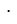 5, 96:6, 75:15, 84:4;
3.​2.​2.​10 применять алгоритмы сложения и вычитания трехзначных чисел;
3.​2.​2.​11 применять правила деления суммы и произведения на однозначное число, умножение суммы на число при устном выполнении умножения и деления чисел в пределах 100;
3.​2.​2.​12 применять алгоритмы умножения и деления двух, трехзначных чисел на однозначное, в случаях вида: 23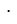 2, 123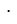 2, 46:2, 246:2;
3.​2.​2.​13 применять алгоритмы умножения и деления двух, трехзначных чисел на однозначное, в случаях вида 28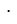 3, 269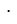 2, 84:3, 538:2;
3.​2.​2.​14 применять алгоритмы умножения и деления трехзначного числа, оканчивающегося нулями, на однозначное число;
3.​2.​2.​15 применять алгоритм деления трехзначного числа на однозначное, когда в одном из разрядов частного есть нуль и алгоритм обратного действия умножения;
3.​2.​2.​16 находить долю числа, величины и число, величину по его доле: половину, четвертую, третью, десятую часть от чисел в пределах 100 и сотен
4.​2.​2.​1 понимать сложение и вычитание дробей с одинаковыми знаменателями как сложение и вычитание соответствующих числителей;
4.​2.​2.​2 применять
свойства 0 и 1 при выполнении арифметических действий с многозначными числами;
4.​2.​2.​3 применять свойства сложения и умножения при выполнении вычислений с многозначными числами;
4.​2.​2.​4 классифицировать натуральные числа на основе признаков делимости на 2, 5, 10;
4.​2.​2.​5 выполнять устно сложение и вычитание многозначных чисел на основе их десятичного состава;
4.​2.​2.​6 выполнять устно сложение и вычитание многозначных чисел на основе их десятичного состава вычисления с помощью микрокалькулятора;
4.​2.​2.​7 выполнять деление с остатком и без остатка на 10, 100, 1000;
4.​2.​2.​8 выполнять устное умножение и деление двух, трехзначных чисел на однозначное число;
4.​2.​2.​9 применять алгоритмы сложения и вычитания многозначных чисел;
4.​2.​2.​10 применять правила умножения числа на сумму, умножения и деления числа на произведение;
4.​2.​2.​11 выполнять деление многозначных чисел на одно, двух, трехзначное число с остатком;
4.​2.​2.​12 применять алгоритмы умножения и деления на двух, трехзначное число;
4.​2.​2.​13 применять алгоритмы умножения и деления многозначных чисел, оканчивающихся нулями, на одно, двух, трехзначное число;
4.​2.​2.​14 применять алгоритмы деления многозначных чисел на одно, двух, трехзначное число, когда в записи частного есть нули и алгоритмы обратного действия умножения;
4.​2.​2.​15
преобразовывать смешанное число в неправильную дробь и неправильную дробь в смешанное число;
4.​2.​2.​16 применять алгоритмы сложения и вычитания дробей с одинаковыми знаменателями;
4.​2.​2.​17 преобразовывать проценты в дробь, дробь в проценты
2.3 Величины и их единицы измерения
0.​2.​3.​1 сравнивать предметы по величине;
0.​2.​3.​2 производить измерения величин, используя мерки;
0.​2.​3.​3 иметь представление о мерах определения времени;
0.​2.​3.​5 производить различные операции с монетами 1,2,5,10 тенге
1.​2.​3.​1 различать величины: длина, масса, объем (емкость), время;
1.​2.​3.​2 выбирать меры и инструменты для их измерения;
1.​2.​3.​3 производить измерения;
1.​2.​3.​4 производить измерение величин, используя единицы измерения: см, дм, кг, л, ч;
1.​2.​3.​5 сравнивать значения величин длины: см, дм; массы: кг; объема (емкости): л; времени: ч и выполнять действия сложения и вычитания над значениями величин;
1.​2.​3.​6 преобразовывать единицы измерения длины: см, дм на основе соотношений между ними;
1.​2.​3.​7 определять время в часах по циферблату; различать единицы измерения времени: минута, час, день, неделя, месяц;
1.​2.​3.​8 производить различные операции с монетами 1 тг, 2 тг, 5 тг, 10 тг, 20 тг
2.​2.​3.​1 различать шкалы различных измерительных приборов и определять по ним соответствующие значения величин;
2.​2.​3.​2 производить измерение величин, используя единицы измерения: м, ц, мин;
2.​2.​3.​3 сравнивать значения величин длины: см, дм, м; массы: кг, ц; объема (емкости): л; времени: ч, мин, месяц, год и выполнять действия сложения, вычитания, умножения, деления над значениями величин;
2.​2.​3.​4 преобразовывать единицы измерения длины: см, дм, м, массы: кг, ц; времени: ч, мин., месяц, год на основе соотношений между ними;
2.​2.​3.​5 определять время по циферблату: часы и минуты;
2.​2.​3.​6 различать монеты в 50 тг, 100 тг, купюры 200 тг, 500 тг и производить различные операции с ними
3.​2.​3.​1 выбирать меры и инструменты для измерения площади поверхности предметов, производить измерения палеткой;
3.​2.​3.​2 производить измерение величин, используя единицы измерения: мм, км, г, т, см2, дм2, м2, секунда;
3.​2.​3.​3 сравнивать значения величин длины: мм, см, дм, м; массы: г, кг, ц, т; объема (емкости): л; площади: см2, дм2, м2, га; времени: секунда, мин, ч, сут, год, век и выполнять арифметические действия над значениями величин;
3.​2.​3.​4 преобразовывать единицы измерения длины:
мм, см, дм, км; массы г, кг, ц, т; площади: см2, дм2, м2; времени: секунда, мин, ч, сут, век на основе соотношений между ними;
3.​2.​3.​5 определять время по различным видам часов: часы, минуты, секунды;
3.​2.​3.​6 различать купюры 1000 тг, 2000 тг, 5000 тг и производить с ними различные операции
4.​2.​3.​1 называть пространственные геометрические фигуры, выбирать меры и инструменты для измерения объема, производить измерения кубиками: 1 см3;
4.​2.​3.​2 производить измерение величин, используя единицы измерения: см3, дм3, м3,га, ар, мг;
4.​2.​3.​3 сравнивать значения величин длины: мм, см, дм, м, км; массы: мг, кг, ц, т; объема (емкости): мл, л, см3, дм3, м3; площади: см2, дм2, м2, ар, га; времени: секунда, мин, ч, сут, год, век и выполнять арифметические действия над значениями величин;
4.​2.​3.​4 преобразовывать единицы измерения длины: мм, см, дм, км; массы: мг, г, кг, ц, т; площади: мм2, см2, дм2, м2, ар, га; объема: см3, дм3, м3, мм3; времени: с, мин, ч, сут. на основе соотношений между ними;
4.​2.​3.​5 определять доли единиц времени: 1/60 часа = 1 минута; 1/2 часа = 30 мин; 1/7недели = 1 день);
4.​1.​3.​6 различать купюры 10 000 тг и валюты других государств: рубль, евро, доллар; производить с ними различные операции
Подразделы
Цели обучения
Цели обучения
Цели обучения
Цели обучения
Цели обучения
Подразделы
0 класс
1 класс
2 класс
3 класс
4 класс
3.1 Числовые и буквенные выражения
0.​3.​1.​1 иметь представление о простейших числовых и буквенных выражениях
1.​3.​1.​1 составлять, читать, записывать и распознавать числовые и буквенные выражения: суммы, разности; равенства и неравенства;
1.​3.​1.​2 находить значения буквенного выражения в одно действие при заданном значении буквы;
1.​3.​1.​3 представлять и применять в виде буквенного равенства связи между сложением и вычитанием: а+b=с, c–a=b, c-b=a;
1.​3.​1.​4 представлять в виде буквенного равенства свойства 0 при сложении и вычитании: a+0=a, a-0=a;
1.​3.​1.​5 сравнивать буквенные, числовые выражения без скобок;
1.​3.​1.​6 находить значения выражений со скобками и без скобок, содержащих два арифметических действия и определять порядок действий
2.​3.​1.​1 составлять, читать, записывать и распознавать числовые и буквенные выражения: произведения, частного; равенства и неравенства;
2.​3.​1.​2 находить значение буквенного выражения в два действия при заданном значении буквы;
2.​3.​1.​3 представлять и применять в виде буквенного равенства свойства сложения и умножения: a+b=b+a, (a+b) +c=a+(b+c), ab=ba;
2.​3.​1.​4 представлять в виде буквенного равенства свойства умножения числа на 1, деление числа на 1: a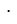 1=a, a:1=a;
2.​3.​1.​5 сравнивать буквенные, числовые выражения со скобками и без них, содержащих более 2-х арифметических действий
2.​3.​1.​6 находить значения выражений со скобками и без скобок, содержащих два, три арифметических действия и определять порядок действий
3.​3.​1.​1 составлять, читать, записывать и распознавать выражения с одной, двумя переменными;
3.​3.​1.​2 находить значение выражения с двумя переменными при заданных значениях переменных;
3.​3.​1.​3 представлять и применять в виде буквенного равенства сочетательное и распределительное свойство умножения: (ab)c=a(bc), a(b+c) =ab+ac, a(b-c) =abac;
3.​3.​1.​4 представлять в виде буквенного равенства свойства умножения числа на 0: a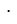 0=0; невозможность деления числа на 0: a:/0;
3.​3.​1.​5 сравнивать буквенные и числовые выражения, содержащие более 3-х арифметических действий;
3.​3.​1.​6 определять порядок действий и находить значения выражений со скобками и без скобок, содержащих до четырех арифметических действий;
3.​3.​1.​7 понимать формулы как равенства, устанавливающие взаимосвязь между величинами
4.​3.​1.​1 преобразовывать числовые и буквенные выражения;
4.​3.​1.​2 находить значение выражения с несколькими переменными при заданных значениях переменных;
4.​3.​1.​3 составлять выражения с переменной и использовать их для решения задач;
4.​3.​1.​4 представлять и применять в виде буквенного равенства алгоритм сложения и вычитания обыкновенных дробей с одинаковыми знаменателями: a/n+ b/n=a+b/n и a/n –b/n=a− b/n;
4.​3.​1.​5 представлять и применять в виде буквенного равенства основное свойство дроби 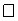 /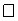 =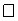 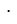 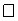 /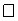 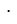 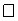 ;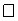 /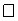 =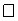 :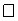 /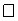 :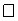 , k 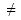  0;
4.​3.​1.​6 сравнивать выражения с дробными числами;
4.​3.​1.​7 определять порядок действий и находить значения выражений со скобками и без скобок, содержащих более четырех арифметических действий;
4.​3.​1.​8 выводить и применять формулы: пути при прямолинейном равномерном движении s=v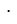 t, t=s:v, v=s:t; формулы движения вдогонку и с отставанием, деление числа с остатком a=b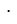 c+r
3.2 Равенства и неравенства. Уравнения
0.​3.​2.​1 иметь представление о равенствах, неравенствах, уравнениях
1.​3.​2.​1 распознавать равенство, неравенство, уравнение;
1.​3.​2.​2 различать верные и неверные равенства;
1.​3.​2.​3 решать уравнения способом подбора и на основе связи сложения и вычитания
2.​3.​2.​1 определять подходящие числа для неравенств вида х<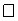 и х>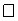 ;
2.​3.​2.​2 решать простейшие уравнения, содержащие действия умножения и деления;
2.​3.​2.​3 уравнения сложной структуры вида: х+(25-6)=38 (24-3)-х=8
а+6=7+80
3.​3.​2.​1 находить множество решений простейших неравенств;
3.​3.​2.​2 решать простейшие уравнения, содержащие действия умножения и деления;
3.​3.​2.​3 уравнения сложной структуры вида х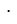  (25:5)=60 (24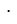 3): х=6 х: (17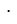 2)=2 k+124: 4 = 465
4.​3.​2.​1 находить множество решений двойных неравенств;
4.​3.​2.​2 решать уравнения вида: 39 + 490 : k = 46 230 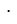 а +40 = 1000:2
Подразделы
Цели обучения
Цели обучения
Цели обучения
Цели обучения
Цели обучения
Подразделы
0 класс
1 класс
2 класс
3 класс
4 класс
4.1 Геометрические фигуры и их классификация
0.​4.​1.​1 различать плоские фигуры: треугольник, круг, квадрат, прямоугольник;
0.​4.​1.​2 различать пространственные фигуры: куб, шар;
0.​4.​1.​3 соотносить их с предметами окружающего мира
1.​4.​1.​1 распознавать и называть геометрические фигуры: точка, прямая, кривая, ломаная, замкнутая и незамкнутая линии, отрезок, луч, угол;
1.​4.​1.​2 различать плоские фигуры: треугольник, круг, квадрат, прямоугольник; пространственные фигуры: куб, шар, цилиндр, конус, пирамида и соотносить их с предметами окружающего мира;
1.​4.​1.​3 измерять, использую линейку с рельефными делениями (для слепых и слепых с остаточным зрением) и сравнивать стороны геометрических фигур: треугольник, квадрат, прямоугольник
2.​4.​1.​1 распознавать и называть виды углов: прямой, острый, тупой; определять существенные признаки прямоугольника, квадрата, прямоугольного треугольника;
2.​4.​1.​2 классифицировать многоугольники;
2.​4.​1.​3 измерять длины сторон многоугольников, предметов окружающего мира и обобщать, составлять, применять формулы нахождения периметра
Р= (а+в) 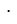 2,
Р = а 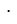  4,
Р=а+в+с;
2.​4.​1.​4 находить неизвестную сторону фигуры по периметру и известным сторонам;
2.​4.​1.​5 строить плоские фигуры на бумаге в клетку по заданным значениям периметра, объяснять, как изменяется периметр с изменением ее формы
3.​4.​1.​1 распознавать и называть окружность, круг и их элементы: центр, радиус, диаметр; различать симметричные и несимметричные плоские фигуры и соотносить их с предметами окружающего мира;
3.​4.​1.​2 классифицировать геометрические фигуры;
3.​4.​1.​3 составлять и применять формулы нахождения площади прямоугольника S=a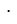 b, квадрата S=a2, прямоугольного треугольника S=(a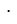 b):2 и предметов
окружающего мира
3.​4.​1.​4 определять периметр комбинированных фигур, изображенных на рисунке, плоских фигур в окружающем мире;
3.​4.​1.​5 строить плоские фигуры на бумаге в клетку по заданным значениям площади, объяснять, как изменяется площадь фигуры с изменением ее формы
4.​4.​1.​1 распознавать и называть прямоугольный треугольник, его элементы: катеты и гипотенуза, куб, прямоугольный параллелепипед и их элементы: вершины, ребра, грани;
4.​4.​1.​2
классифицировать треугольники;
4.​4.​1.​3 составлять и применять формулу нахождения объема прямоугольного параллелепипеда: V=a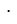 b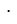 c;
4.​4.​1.​4 определять площадь комбинированных фигур, изображенных на рисунке, плоских фигур в окружающем мире;
4.​4.​1.​5 дополнять построение плоских фигур относительно оси симметрии;
4.​4.​1.​6 находить величину угла
4.2 Изображение и построение геометрических фигур
0.​4.​2.​1 изображать на плоскости простейшие плоские фигуры: треугольник, четырехугольник;
0.​4.​2.​2 обводить и чертить отрезки;
0.​4.​2.​3 узнавать в предметах простейшие плоские геометрические фигуры;
0.​4.​2.​4 сравнивать геометрические фигуры
1.​4.​2.​1 изображать на плоскости прямую, кривую, ломаную замкнутую и незамкнутую линии; плоские фигуры: ромб, трапеция, овал на точечной бумаге;
1.​4.​2.​2 чертить отрезок заданной длины;
1.​4.​2.​3 составлять композиции из моделей плоских фигур и их частей
1.​4.​2.​4 определять основные отношения между геометрическими фигурами: больше-меньше, выше- ниже, шире-уже, толще-тоньше;
1.​4.​2.​5 определять расположение, направление предметов окружающего мира: впереди-сзади, слева-справа, сверху-снизу, между, рядом, на, над, под, внутри, вне, посередине
2.​4.​2.​1 чертить отрезки и прямые, геометрические фигуры на точечной бумаге, следуя инструкции о позиции, направлении и движении;
2.​4.​2.​2 чертить прямой угол;
2.​4.​2.​3 делить модели плоских фигур на части и составлять из них композиции;
2.​4.​2.​4 выполнять действия по инструкции и определять исходную позицию, направление и движение: направо, налево, прямо, полный поворот, половина и четверть поворота почасовой и против часовой стрелки;
2.​4.​2.​5 изображать геометрические фигуры, используя тифлотехнические средства (приборы "Семевского" Н.В. Клушиной, "Графика", "Школьник"
3.​4.​2.​1 чертить параллельные и пересекающиеся прямые, чертить пересекающие плоские фигуры на точечной бумаге и находить область их пересечения и объединения;
3.​4.​2.​2 выполнять построение геометрических фигур с помощью линейки, угольника, приборов "Семевского", Н.В. Клушиной, "Графика", "Школьник";
3.​4.​2.​3 строить прямоугольник и квадрат (по данным сторонам), чертить окружность с помощью циркуля;
3.​4.​2.​4 изготавливать развертку пространственной геометрической фигуры: куб, прямоугольный параллелепипед, собирать ее модель;
3.​4.​2.​5 объяснять изменения в положении пространственных фигур, с поворотом налево, направо, вид ее сверху и сбоку
4.​4.​2.​1 чертить перпендикулярные прямые, симметричные и несимметричные плоские фигуры на точечной бумаге;
4.​4.​2.​2 строить угол по заданной градусной мере, прямоугольный треугольник по двум катетам, окружность и круг по радиусу перпендикуляр к прямой с помощью угольника;
4.​4.​2.​3 изготавливать развертку пространственной геометрической фигуры: пирамида, цилиндр, конус; собирать ее модель;
4.​4.​2.​4 различать симметричные и несимметричные плоские фигуры и соотносить их с предметами окружающего мира
4.3 Координаты точек и направление движения
0.​4.​3.​1 иметь представление о координате точек, луче, направлении движения
1.​4.​3.​1 определять расположения отмеченных на числовом луче точек относительно друг друга
2.​4.​3.​1 определять расположения отмеченных на линии точек относительно друг друга;
2.​4.​3.​2 оценивать размеры геометрических объектов, расстояния приближенно, используя осязание и остаточное зрение (для слепых и слепых с остаточным зрением)
3.​4.​3.​1 определять расположения отмеченных на плоской фигуре точек относительно друг друга;
3.​4.​3.​2 оценивать размеры геометрических объектов, расстояния приближенно, используя осязание и остаточное зрение (для слепых и слепых с остаточным зрением)
4.​4.​3.​1 составлять схемы движения объектов, используя начало и направления движения, выполнять соответствующие расчеты;
4.​3.​3.​2 определять исходную позицию и направление движения объектов: навстречу друг другу, в противоположных направлениях
Подразделы
Цели обучения
Цели обучения
Цели обучения
Цели обучения
Цели обучения
Подразделы
0 класс
1 класс
2 класс
3 класс
4 класс
5.1 Множества и операции над ними
0.​5.​1.​1 сравнивать группы предметов по составу: больше, меньше, одинаково
1.​5.​1.​1 наглядно изображать объединение двух множеств и удаление части множества;
1.​5.​1.​2 классифицировать множества по признакам их элементов: цвет, форма, размер, материал, действие объектов;
1.​5.​1.​3 сравнивать множества предметов с помощью составления пар;
1.​5.​1.​4 определять равные множества, пустое множество
2.​5.​1.​1 наглядно изображать при помощи диаграмм объединение равночисленных множеств и разделение множества на равночисленные части;
2.​5.​1.​2 составлять и классифицировать (разбивать) числовые множества по количеству цифр в записи чисел, делимости числа на 2, месту, занимаемому в числовой последовательности;
2.​5.​1.​3 обозначать множества и его элементы на диаграмме;
2.​5.​1.​4 определять принадлежность элементов множеству, объединению и пересечению множеств
3.​5.​1.​1 наглядно изображать объединение и пересечение двух множеств при помощи диаграмм Эйлера-Венна;
3.​5.​1.​2 составлять по заданному или самостоятельно установленному признаку элементов множества чисел, их объединение и пересечение;
3.​5.​1.​3 составлять подмножества множества чисел по заданному или самостоятельно установленному признаку их элементов
4.​5.​1.​1 определять характер отношений между множествами: равные, пересекающиеся и непересекающиеся множества, подмножество;
4.​5.​1.​2 демонстрировать пересечение прямых линий, геометрических фигур;
4.​5.​1.​3 выделять области пересечения и объединения;
4.​5.​1.​4 применять переместительное и сочетательное свойства объединения и пересечения множеств при решении задач, уравнений и неравенств
5.2 Высказывания
0.​5.​2.​1 решать простейшие головоломки, ребусы, простейшие логические задачи
1.​5.​2.​1 определять верные и неверные утверждения;
1.​5.​2.​2 решать головоломки с одинаковыми цифрами и фигурами;
1.​5.​2.​3 решать ребусы, простейшие логические задачи на соответствие и истинность
2.​5.​2.​1 определять истинность и ложность утверждений, составлять истинные и ложные утверждения;
2.​5.​2.​2 исследовать и решать числовые задачи;
2.​5.​2.​3 решать головоломки с разными числами 2.​5.​2.​4 решать логические задачи на переливание и взвешивание
3.​5.​2.​1 составлять истинные или ложные высказывания;
3.​5.​2.​2 решать задачи на логическое рассуждение методом составления таблиц и графов
4.​5.​2.​1 составлять высказывания с математическим содержанием и определять их истинность и ложность;
4.​5.​2.​2 решать логические задачи на развитие пространственного мышления
5.3 Последовательности
0.​5.​3.​1 определять закономерность в последовательности рисунков, фигур, символов
1.​5.​3.​1 составлять последовательность чисел до 10, до20, десятков до 100;
1.​5.​3.​2 определять закономерность в последовательности рисунков, фигур, символов, чисел в пределах 100;
1.​5.​3.​3 определять последовательность действий и состояний в природе, составлять последовательность чисел, фигур, игрушек, разноцветных бус и находить нарушение закономерности
2.​5.​3.​1 определять закономерность в последовательности чисел до 100, сотнями до 1000;
2.​5.​3.​2 составлять последовательность по заданной закономерности, находить нарушение
3.​5.​3.​1 определять закономерность в последовательности чисел до 1000, тысячами до миллиона;
3.​5.​3.​2 составлять последовательность по самостоятельно выбранному правилу, находить нарушение
4.​5.​3.​1 определять закономерность в последовательности чисел до 1 000 000; в последовательности чисел, выраженных обыкновенными дробями;
4.​5.​3.​2 составлять последовательность чисел, группу чисел, выбрав самостоятельно закономерность или правило
5.4 Комбинации предметов
0.​5.​4.​1 сравнивать группы предметов путем отбора парами: столько же, больше, меньше
1.​5.​4.​1 составлять варианты комбинаций "по два" из предметов окружающего мира
2.​5.​4.​1 составлять варианты комбинаций "по три" из предметов окружающего мира
3.​5.​4.​1 составлять дерево возможностей и использовать в решении задач, проблем в различных жизненных ситуациях
4.​5.​4.​1 решать комбинаторные задачи методом перебора
Подразделы
Цели обучения
Цели обучения
Цели обучения
Цели обучения
Цели обучения
Подразделы
0 класс
1 класс
2 класс
3 класс
4 класс
6.1 Задачи и
математическая
модель
0.​6.​1.​1 составлять наглядные задачи на сложение и вычитание в пределах 5;
0.​6.​1.​2 решать наглядные задачи на сложение и вычитание в пределах 5
1.​6.​1.​1 моделировать задачу в виде схемы, рисунка, краткой записи;
1.​6.​1.​2 подбирать опорную схему для решения задачи;
1.​6.​1.​3 использовать понятия, которые применяются при сравнении чисел, предметов, цены товара, термины, определяющие расположение, направление и расстояние между предметами;
1.​6.​1.​4 анализировать и решать задачи на нахождение суммы и остатка; 1.​6.​1.​5 составлять и решать обратные задачи;
1.​6.​1.​6 анализировать и решать задачи на: увеличение, уменьшение числа на несколько единиц, разностное сравнение;
1.​6.​1.​7 составлять и решать обратные задачи;
1.​6.​1.​8 анализировать и решать задачи на нахождение неизвестных компонентов сложения и вычитания, составлять и решать обратные задачи;
1.​6.​1.​9 обосновывать выбор действий и объяснять способ решения задачи на сложение и вычитание
2.​6.​1.​1 моделировать в виде таблицы, схемы, краткой записи задачи в одно действие 2.​6.​1.​2 моделировать в виде таблицы, схемы, краткой записи задачи в два действия;
2.​6.​1.​3 использовать при решении задач зависимость между величинами: цена, количество, стоимость - длина, ширина, периметр; 2.​6.​1.​4 анализировать и решать задачи: на нахождение суммы одинаковых слагаемых; деление по содержанию и на равные части; составлять и решать обратные задачи;
2.​6.​1.​5 анализировать и решать задачи на увеличение, уменьшение числа в несколько раз; кратное сравнение, составлять и решать обратные задачи;
2.​6.​1.​6 анализировать и решать задачи на нахождение неизвестных компонентов умножения и деления; на нахождение стороны и периметра прямоугольника, квадрата; составлять и решать обратные задачи, различать задачи с прямыми и косвенными вопросам, связанные с отношениями "больше, меньше на", "больше, меньше в раз";
2.​6.​1.​7 обосновывать выбор действий и объяснять способ решения задачи на умножение и деление;
2.​6.​1.​8 моделировать и решать задачи в 2 действия: разные комбинации простых задач на увеличение, уменьшение в несколько раз; кратное сравнение;
2.​6.​1.​9 моделировать решение простых задач на все действия в виде числового выражения; составных – в виде числового выражения и отдельных действий
3.​6.​1.​1 моделировать задачу в 2-3 действия в виде таблицы, линейной, столбчатой диаграммы, схемы, краткой записи;
3.​6.​1.​2 использовать при решении задач зависимость между величинами: масса одного предмета, количество, общая масса; расход на один предмет, количество предметов, общий расход; ширина, длина, площадь;
3.​6.​1.​3 анализировать и решать задачи на нахождение доли числа и величины;
3.​6.​1.​4 составлять и решать обратные задачи
3.​6.​1.​5 анализировать и решать задачи на зависимость между величинами; на нахождение неизвестного члена пропорции;
3.​6.​1.​6 анализировать и решать задачи: с косвенными вопросами, связанные с отношениями "больше, меньше на", "больше, меньше в ... раз(а)"; на нахождение стороны и площади прямоугольника, квадрата; на нахождение длины ребра и объема прямоугольного параллелепипеда, куба;
3.​6.​1.​7 делать прикидку ответа задачи в вычислениях, интерпретировать соответствие результата условиям составной задачи;
3.​6.​1.​8 моделировать и решать задачи в 3 действия: разные комбинации простых задач на зависимость между величинами;
3.​6.​1.​9 моделировать решение простых задач на все действия в виде выражения с переменными и уравнения; составных – в виде числового выражения или отдельных действий
4.​6.​1.​1 моделировать задачу в виде чертежа, алгоритма, круговой диаграммы, графика;
4.​6.​1.​2 использовать при решении задач зависимость между величинами: производительность, время затраченное на работу, выполненная работа, урожайность, площадь, масса урожая, скорость, время, расстояние, высота, ширина, длина, объем;
4.​6.​1.​3 анализировать и решать задачи: на нахождение части от целого;
4.​6.​1.​4 составлять и решать обратные задачи;
4.​6.​1.​5 анализировать и решать задачи на: зависимость между величинами; пропорциональное деление; нахождение неизвестного по двум разностям;
4.​6.​1.​6 анализировать и решать задачи на нахождение процента от целого и наоборот, целого по его проценту;
4.​6.​1.​7 составлять, сравнивать, решать составные задачи разных видов;
4.​6.​1.​8 моделировать и решать задачи в 3-4 действия разными способами и определять наиболее рациональный;
4.​6.​1.​9 моделировать решение составных задач на все действия в виде числового выражения и уравнения;
4.​6.​1.​10 решать арифметическим и алгебраическим способами задачи на встречное движение, движение в противоположных направлениях, движение вдогонку и с отставанием
6.2
Математический язык
0.​6.​2.​1 отличать цифру от числа;
0.​6.​2.​2 использовать знаки
"+", "-", "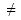 ", "=", ">", "<"
1.​6.​2.​1 отличать цифру от числа, наглядно изображать однозначные числа разными способами: совокупностями точек, палочек, на числовом луче;
1.​6.​2.​2 использовать знаки "+", "-", "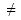 ", "=", ">", "<", цифры, символ неизвестного числа (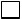 );
1.​6.​2.​3 использовать числовой луч для иллюстрации сложения и вычитания чисел, сравнения чисел: больше, меньше, чисел соседей, числовых интервалов и последовательности чисел;
1.​6.​2.​4 использовать названия компонентов действий сложения и вычитания при чтении и записи выражений;
1.​6.​2.​5 проводить сбор данных, систематизировать, достраивать, составлять таблицы, пиктограммы диаграммы с помощью подручных материалов
2.​6.​2.​1 строить графические модели двухзначных чисел, использовать таблицу разрядов;
2.​6.​2.​2 использовать заглавные буквы латинского алфавита для обозначения множества, его элементов - строчные буквы; принадлежности и непринадлежности элемента множеству знаки 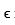  и 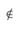 ;
2.​6.​2.​3 обозначать заглавными буквами латинского алфавита точки, отрезки, лучи, прямые и читать их по обозначению;
2.​6.​2.​4 использовать названия компонентов действий умножения и деления при чтении и записи выражений;
2.​6.​2.​5 проводить сбор данных, систематизировать, строить таблицы и диаграммы
3.​6.​2.​1 строить графические модели многозначных чисел, использовать таблицу разрядов и классов;
3.​6.​2.​2 использовать для обозначения пустого множества знак 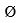 , пересечения множеств знак 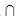  и объединения множеств знак U;
3.​6.​2.​3 обозначать заглавными буквами латинского алфавита углы, многоугольники и читать их по обозначению;
3.​6.​2.​4 использовать названия компонентов действий сложения, вычитания, умножения и деления при чтении и записи выражений со скобками;
3.​6.​2.​5 проводить сбор данных, систематизировать, проводить сравнение, используя диаграммы, пиктограммы
4.​6.​2.​1 использовать части плоской фигуры и числовой луч для иллюстрации образования, сравнения, сложения и вычитания обыкновенных дробей;
4.​6.​2.​2 обозначать заглавными буквами латинского алфавита куб, прямоугольный параллелепипед и читать их по обозначению;
4.​6.​2.​3 использовать для обозначения: процента символ %; градусной меры угла символ;
4.​6.​2.​4 интерпретировать информацию, сравнивать и обобщать данные, строить графики движения, составлять чертеж к задачам на движениеПриложение
к Типовой учебной программе
по учебному предмету
"Математика" для 0-4 классов
уровня начального образования
по обновленному содержанию
Сквозные темы
Разделы
Подразделы
Цели обучения
1 четверть
1 четверть
1 четверть
1 четверть
1. Все обо мне
2. Моя школа
Числа и цифры
1.1 Количественные понятия
0.​1.​1.​1 различать количественные понятия: один-много;
0.​1.​1.​2 соотносить предметы с их количеством: один-много;
0.​1.​1.​3 знать, употреблять понятия с использованием сравнительного языка: больше-меньше, длиннее-короче;
0.​1.​1.​4 обозначать количество предметов, жидких и сыпучих веществ понятиями: много-мало, больше-меньше, ни одного, один, столько же, поровну, одинаково
1. Все обо мне
2. Моя школа
Числа и цифры
2.1 Натуральные числа и число 0. Дроби
0.​2.​1.​1 понимать образование натуральных чисел и числа нуль;
0.​2.​1.​2 считать в прямом и обратном порядке в пределах 10, определять место числа в натуральном ряду чисел;
0.​2.​1.​3 читать, записывать и сравнивать однозначные числа, числа до 10, используя рельефно-точечный шрифт и прибор Брайля;
0.​2.​1.​4 определять состав однозначных чисел, разрядный состав чисел в пределах 10;
0.​2.​1.​5 считать в прямом и обратном порядке числовыми группами по 2 до 10
1. Все обо мне
2. Моя школа
Числа и цифры
2.2 Операции над числами
0.​2.​2.​1 понимать действие сложения и вычитание;
0.​2.​2.​4 выполнять устно сложение и вычитание без перехода через десяток однозначных чисел, чисел в пределах 10
1. Все обо мне
2. Моя школа
Числа и цифры
4.3 Координаты точек и направление движения
0.​4.​3.​1 иметь представление о координате точек, луче, направлении движения
1. Все обо мне
2. Моя школа
Числа и цифры
5.3 Последовательности
0.​5.​3.​1 определять закономерность в последовательности рисунков, фигур, символов
1. Все обо мне
2. Моя школа
Числа и цифры
6.2 Математический язык
0.​6.​2.​1 отличать цифру от числа;
0.​6.​2.​2 использовать знаки "+", "-", "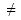 ", "=", ">", "<"
1. Все обо мне
2. Моя школа
Геометрические фигуры
5.1 Множества и операции над ними
0.​5.​1.​1 сравнивать группы предметов по составу: больше, меньше, одинаково
1. Все обо мне
2. Моя школа
Геометрические фигуры
1.4 Пространственные понятия
0.​1.​4.​1 знать и показывать направления: слева-справа, спереди-сзади;
0.​1.​4.​2 называть предметы, расположенные слева, справа, спереди, сзади, вверху-внизу, далеко-близко;
0.​1.​4.​3 понимать пространственные отношения нескольких предметов относительно друг друга: перед, за, в, между, над, под;
0.​1.​4.​4 понимать отношения порядка следования при выстраивании предметов: первый, последний, за, перед, между;
0.​1.​4.​5 ориентироваться на плоскости листа бумаги: в центре, справа, слева, над, под, выше, ниже
1. Все обо мне
2. Моя школа
Геометрические фигуры
4.1 Геометрические фигуры
0.​4.​1.​1 различать плоские фигуры: треугольник, круг, квадрат, прямоугольник;
0.​4.​1.​2 различать пространственные фигуры: куб, шар;
0.​4.​1.​3 соотносить их с предметами окружающего мира
1. Все обо мне
2. Моя школа
Геометрические фигуры
4.2 Изображение и построение геометрических фигур
0.​4.​2.​1 изображать на плоскости простейшие плоские фигуры: треугольник, четырехугольник
1. Все обо мне
2. Моя школа
Величины и измерения
6.1 Задачи и математическая модель
0.​6.​1.​1 составлять наглядные задачи на сложение и вычитание в пределах 5;
0.​6.​1.​2 решать наглядные задачи на сложение и вычитание в пределах 5
1. Все обо мне
2. Моя школа
Величины и измерения
1.2 Величинные понятия
0.​1.​2.​1 знать приемы наложения и приложения при сравнении предметов по величине: длине, ширине, высоте, толщине;
0.​1.​2.​2 называть свойство каждого из 2-3 предметов при их сравнении по величине: длине, ширине, высоте, толщине;
0.​1.​2.​3 классифицировать предметы по признаку величины: длина, ширина, высота, толщина
1. Все обо мне
2. Моя школа
Величины и измерения
2.3 Величины и их единицы измерения
0.​2.​3.​1 сравнивать предметы по величине; 0.​2.​3.​2 производить измерения величин, используя мерки
2 четверть
2 четверть
2 четверть
2 четверть
3. Моя семья и друзья
4. Мир
вокруг нас
Сложение и вычитание чисел в пределах 20
1.2 Величинные понятия
0.​1.​2.​1 пользоваться приемами наложения и приложения при сравнении предметов по величине: длине, ширине, высоте, толщине;
0.​1.​2.​2 называть свойство каждого из 2-3 предметов при их сравнении по величине: длине, ширине, высоте, толщине;
0.​1.​2.​3 классифицировать предметы по признаку величины: длина, ширина, высота, толщина
3. Моя семья и друзья
4. Мир
вокруг нас
Сложение и вычитание чисел в пределах 20
2.2 Операции над числами
0.​2.​2.​4 выполнять устно сложение и вычитание без перехода через десяток однозначных чисел, чисел в пределах 10;
0.​2.​2.​3 применять переместительное свойство сложения
3. Моя семья и друзья
4. Мир
вокруг нас
Сложение и вычитание чисел в пределах 20
2.1 Натуральные числа и число 0. Дроби
0.​2.​1.​1 понимать образование натуральных чисел и числа нуль;
0.​2.​1.​2 считать в прямом и обратном порядке в пределах 10, определять место числа в натуральном ряду чисел;
0.​2.​1.​3 читать, записывать и сравнивать однозначные числа, числа до 10, используя рельефно-точечный шрифт и прибор Брайля;
0.​2.​1.​4 определять состав однозначных чисел, разрядный состав чисел в пределах 10;
0.​2.​1.​5 считать в прямом и обратном порядке числовыми группами по 2 до 10
3. Моя семья и друзья
4. Мир
вокруг нас
Сложение и вычитание чисел в пределах 20
5.3 Последовательности
0.​5.​3.​1 определять закономерность в последовательности рисунков, фигур, символов
3. Моя семья и друзья
4. Мир
вокруг нас
Сложение и вычитание чисел в пределах 20
2.2 Операции над числами
0.​2.​2.​4 выполнять устно сложение и вычитание без перехода через десяток однозначных чисел, чисел в пределах 10;
0.​2.​2.​1 понимать действие сложения и вычитание
3. Моя семья и друзья
4. Мир
вокруг нас
Сложение и вычитание чисел в пределах 20
3.1 Числовые и буквенные выражения
0.​3.​1.​1 иметь представление о простейших числовых и буквенных выражениях
3. Моя семья и друзья
4. Мир
вокруг нас
Сложение и вычитание чисел в пределах 20
6.2 Математический язык
0.​6.​2.​1 отличать цифру от числа;
0.​6.​2.​2 использовать знаки "+", "-", "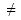 ", "=", ">", "<"
3. Моя семья и друзья
4. Мир
вокруг нас
Числа и закономерности
2.1 Натуральные числа и число 0. Дроби
0.​2.​1.​5 считать в прямом и обратном порядке числовыми группами по 2 до 10
3. Моя семья и друзья
4. Мир
вокруг нас
Числа и закономерности
5.3 Последовательности
0.​5.​3.​1 определять закономерность в последовательности рисунков, фигур, символов
3. Моя семья и друзья
4. Мир
вокруг нас
Числа и закономерности
5.2 Высказывания
0.​5.​2.​1 решать простейшие головоломки, ребусы, простейшие логические задачи
3. Моя семья и друзья
4. Мир
вокруг нас
Измерения величин
4.1 Геометрические фигуры и их классификация
0.​4.​1.​1 различать плоские фигуры: треугольник, круг, квадрат, прямоугольник;
0.​4.​1.​2 различать пространственные фигуры: куб, шар;
0.​4.​1.​3 соотносить их с предметами окружающего мира
3. Моя семья и друзья
4. Мир
вокруг нас
Измерения величин
2.3 Величины и их единицы измерения
0.​2.​3.​1 сравнивать предметы по величине;
0.​2.​3.​2 производить измерения величин, используя мерки;
0.​2.​3.​3 иметь представление о мерах определения времени
3 четверть
3 четверть
3 четверть
3 четверть
5. Путешествие
6. Традиции и фольклор
Действия с числами
1.3 Временные понятия
0.​1.​3.​1 знать временные понятия: вчера, сегодня, завтра;
0.​1.​3.​2 знать понятия: сутки, день, неделя
5. Путешествие
6. Традиции и фольклор
Действия с числами
2.1 Натуральные числа и
число 0. Дроби
0.​2.​1.​3 читать, записывать и сравнивать однозначные числа, числа до 10, используя рельефно-точечный шрифт и прибор Брайля
5. Путешествие
6. Традиции и фольклор
Действия с числами
6.2 Математический язык
0.​6.​2.​1 отличать цифру от числа;
0.​6.​2.​2 использовать знаки "+", "-", "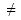 ", "=", ">", "<"
5. Путешествие
6. Традиции и фольклор
Действия с числами
2.2 Операции над числами
0.​2.​2.​4 выполнять устно сложение и вычитание без перехода через десяток однозначных чисел, чисел в пределах 10;
0.​2.​2.​1 понимать действие сложения и вычитание;
0.​2.​2.​2 понимать, что сложение и вычитание - взаимообратные действия;
0.​2.​2.​3 применять переместительное свойство сложения
5. Путешествие
6. Традиции и фольклор
Величины.
Ориентирование во времени
1.3 Временные понятия
0.​1.​3.​1 различать временные понятия: вчера, сегодня, завтра;
0.​1.​3.​2 соотносить события жизни с понятиями: сутки, день, неделя;
0.​1.​3.​3 называть порядок следования понятий: сутки, день, неделя
5. Путешествие
6. Традиции и фольклор
Величины.
Ориентирование во времени
2.3 Величины и их единицы измерения
0.​2.​3.​1 сравнивать предметы по величине;
0.​2.​3.​2 производить измерения величин, используя мерки;
0.​2.​3.​3 иметь представление о мерах определения времени
5. Путешествие
6. Традиции и фольклор
Равенства и неравенства. Уравнения
3.2 Равенства и неравенства. Уравнения
0.​3.​2.​1 иметь представление о равенствах, неравенствах, уравнениях
5. Путешествие
6. Традиции и фольклор
Равенства и неравенства. Уравнения
3.1 Числовые и буквенные
выражения
0.​3.​1.​1 иметь представление о простейших числовых и буквенных выражениях
5. Путешествие
6. Традиции и фольклор
Равенства и неравенства. Уравнения
6.2 Математический язык
0.​6.​2.​1 отличать цифру от числа;
0.​6.​2.​2 использовать знаки "+", "-", "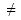 ", "=", ">", "<"
5. Путешествие
6. Традиции и фольклор
Равенства и неравенства. Уравнения
6.1 Задачи и математическая модель
0.​6.​1.​1 составлять наглядные задачи на сложение и вычитание в пределах 5;
0.​6.​1.​2 решать наглядные задачи на сложение и вычитание в пределах 5
4 четверть
4 четверть
4 четверть
4 четверть
7. Еда и напитки
8. В здоровом теле – здоровый дух!
Вычисления в повседневной жизни
1.4 Пространственные понятия
0.​1.​4.​1 знать и показывать направления: слева-справа, спереди-сзади;
0.​1.​4.​2 называть предметы, расположенные слева, справа, спереди, сзади, вверху-внизу, далеко-близко;
0.​1.​4.​3 понимать пространственные отношения нескольких предметов относительно друг друга: перед, за, в, между, над, под;
0.​1.​4.​4 понимать отношения порядка следования при выстраивании предметов: первый, последний, за, перед, между;
0.​1.​4.​5 ориентироваться на плоскости листа бумаги: в центре, справа, слева, над, под, выше, ниже
7. Еда и напитки
8. В здоровом теле – здоровый дух!
Вычисления в повседневной жизни
2.3 Величины и их единицы измерения
0.​2.​3.​5 производить различные операции с монетами 1, 2, 5, 10 тенге
7. Еда и напитки
8. В здоровом теле – здоровый дух!
Вычисления в повседневной жизни
6.1 Задачи и математическая модель
0.​6.​1.​1 составлять наглядные задачи на сложение и вычитание в пределах 5;
0.​6.​1.​2 решать наглядные задачи на сложение и вычитание в пределах 5
7. Еда и напитки
8. В здоровом теле – здоровый дух!
Множества.
Элементы логики
6.2 Математический язык
0.​6.​2.​1 отличать цифру от числа;
0.​6.​2.​2 использовать знаки "+", "-", "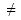 ", "=", ">", "<"
7. Еда и напитки
8. В здоровом теле – здоровый дух!
Множества.
Элементы логики
5.2 Высказывания
0.​5.​2.​1 решать простейшие головоломки, ребусы, простейшие логические задачи
7. Еда и напитки
8. В здоровом теле – здоровый дух!
Множества.
Элементы логики
5.1 Множества и операции над ними
0.​5.​1.​1 сравнивать группы предметов по составу: больше, меньше, одинаково
7. Еда и напитки
8. В здоровом теле – здоровый дух!
Множества.
Элементы логики
5.4 Комбинации предметов
0.​5.​4.​1 сравнивать группы предметов путем отбора парами: столько же, больше, меньше
7. Еда и напитки
8. В здоровом теле – здоровый дух!
Множества.
Элементы логики
2.3 Величины и их единицы измерения
0.​2.​3.​1 сравнивать предметы по величине;
0.​2.​3.​2 производить измерения величин, используя мерки;
0.​2.​3.​3 иметь представление о мерах определения времени
7. Еда и напитки
8. В здоровом теле – здоровый дух!
Расположение и направление объектов
4.1 Геометрические фигуры и их классификация
0.​4.​1.​1 различать плоские фигуры: треугольник, круг, квадрат, прямоугольник;
0.​4.​1.​2 различать пространственные фигуры: куб, шар;
0.​4.​1.​3 соотносить их с предметами окружающего мира
7. Еда и напитки
8. В здоровом теле – здоровый дух!
Расположение и направление объектов
4.2 Изображение и расположение геометрических фигур
0.​4.​2.​1 изображать на плоскости простейшие плоские фигуры: треугольник, четырехугольник;
0.​4.​2.​2 обводить и чертить отрезки;
0.​4.​2.​3 узнавать в предметах простейшие плоские геометрические фигуры;
0.​4.​2.​4 сравнивать геометрические фигуры
7. Еда и напитки
8. В здоровом теле – здоровый дух!
Расположение и направление объектов
6.1 Задачи и математическая модель
0.​6.​1.​1 составлять наглядные задачи на сложение и вычитание в пределах 5;
0.​6.​1.​2 решать наглядные задачи на сложение и вычитание в пределах 5
Сквозные темы
Разделы
Подразделы
Цели обучения
1 четверть
1 четверть
1 четверть
1 четверть
1. Все обо мне
2. Моя школа
Числа и цифры
1.1 Количественные понятия
1.​1.​1.​1 уметь пользоваться приемом попарного соотнесения двух групп предметов при сравнении их по количеству;
1.​1.​1.​2 применять способы сложения и вычитания при добавлении недостающего и удалении лишнего предмета
1. Все обо мне
2. Моя школа
Числа и цифры
2.1 Натуральные числа и число 0. Дроби
1.​2.​1.​1 понимать образование натуральных чисел и числа нуль;
1.​2.​1.​2 считать в прямом и обратном порядке в пределах 10, 11-20;
1.​2.​1.​3 определять место числа в натуральном ряду чисел;
1.​2.​1.​4 читать, записывать и сравнивать однозначные числа, числа от 11 до 20, используя рельефно-точечный шрифт и прибор Брайля;
1.​2.​1.​5 определять состав однозначных чисел, разрядный состав чисел в пределах 20, раскладывать на сумму разрядных слагаемых
1. Все обо мне
2. Моя школа
Числа и цифры
4.2 Изображение и построение геометрических фигур
1.​4.​2.​5 определять расположение, направление предметов окружающего мира: впереди-сзади, слева-справа, сверху-снизу, между, рядом, на, над, под, внутри, вне, посередине;
1.​4.​2.​4 определять основные отношения между геометрическими фигурами: больше-меньше, выше- ниже, шире-уже, толще-тоньше
1. Все обо мне
2. Моя школа
Числа и цифры
2.2 Операции над числами
1.​2.​2.​1 понимать действие сложения как объединение множеств, не имеющих общих элементов и вычитание как удаление части множества;
1.​2.​2.​5 выполнять устно сложение и вычитание без перехода через десяток однозначных чисел, чисел в пределах 20; сложение и вычитание десятков
1.​2.​2.​3 применять переместительное свойство сложения, свойство 0 и 1
1. Все обо мне
2. Моя школа
Числа и цифры
4.3 Координаты точек и направление движения
1.​4.​3.​1 определять расположения отмеченных на числовом луче точек относительно друг друга
1. Все обо мне
2. Моя школа
Числа и цифры
5.3 Последовательности
1.​5.​3.​1 составлять последовательность чисел до 10, до 20, десятков до 100
1. Все обо мне
2. Моя школа
Числа и цифры
6.1 Задачи и математическая модель
1.​6.​1.​3 использовать понятия, которые применяются при сравнении чисел, предметов, цены товара, термины, определяющие расположение, направление и расстояние между предметами
1. Все обо мне
2. Моя школа
Числа и цифры
6.2 Математический язык
1.​6.​2.​1 отличать цифру от числа, наглядно изображать однозначные числа разными способами: совокупностями точек, палочек, на числовом луче;
1.​6.​2.​3 использовать числовой луч для иллюстрации сложения и вычитания чисел, сравнения чисел: больше, меньше, чисел соседей, числовых интервалов и последовательности чисел;
1.​6.​2.​2 использовать знаки "+", "-", "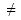 ", "=", ">", "<", цифры, символ неизвестного числа (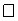 );
1.​6.​2.​4 использовать названия компонентов действий сложения и вычитания при чтении и записи выражений
1. Все обо мне
2. Моя школа
Геометрические фигуры
5.1 Множества и операции над ними
1.​5.​1.​2 классифицировать множества по признакам их элементов: цвет, форма, размер, материал, действие объектов
1. Все обо мне
2. Моя школа
Геометрические фигуры
4.1 Геометрические фигуры
1.​4.​1.​1 распознавать и называть геометрические фигуры: точка, прямая, кривая, ломаная, замкнутая и незамкнутая линии, отрезок, луч, угол;
1.​4.​1.​2 различать плоские фигуры: треугольник, круг, квадрат, прямоугольник; пространственные фигуры: куб, шар, цилиндр, конус, пирамида и соотносить их с предметами окружающего мира
1. Все обо мне
2. Моя школа
Геометрические фигуры
4.2 Изображение и построение геометрических фигур
1.​4.​2.​3 составлять композиции из моделей плоских фигур и их частей
1. Все обо мне
2. Моя школа
Величины и измерения
6.1 Задачи и математическая модель
1.​6.​1.​3 использовать понятия, которые применяются при сравнении чисел, предметов, цены товара, термины, определяющие расположение, направление и расстояние между предметами
1. Все обо мне
2. Моя школа
Величины и измерения
2.3 Величины и их единицы измерения
1.​2.​3.​1 различать величины: длина, масса, объем (емкость), время;
1.​2.​3.​2 выбирать меры и инструменты для их измерения;
1.​2.​3.​3 производить измерения;
1.​2.​3.​4 производить измерение величин, используя единицы измерения: см, дм, кг, л, ч;
1.​2.​3.​5 сравнивать значения величин длины: см, дм; массы: кг; объема (емкости): л; времени: ч и выполнять действия сложения и вычитания над значениями величин
2 четверть
2 четверть
2 четверть
2 четверть
3. Моя семья и друзья
4. Мир вокруг нас
Сложение и вычитание чисел в пределах 20
1.2 Величинные понятия
1.​1.​2.​1 измерять длину отрезка, используя линейку с рельефными делениями для незрячих обучающихся
3. Моя семья и друзья
4. Мир вокруг нас
Сложение и вычитание чисел в пределах 20
2.2 Операции над числами
1.​2.​2.​4 составлять, знать и применять таблицу сложения однозначных чисел без перехода через десяток;
1.​2.​2.​3 применять переместительное свойство сложения, свойство 0 и 1
3. Моя семья и друзья
4. Мир вокруг нас
Сложение и вычитание чисел в пределах 20
2.1 Натуральные числа и число 0. Дроби
1.​2.​1.​1 понимать образование натуральных чисел и числа нуль;
1.​2.​1.​6 образовывать укрупненную единицу счета – десяток;
1.​2.​1.​7 считать, десятками до 100, записывать, используя прибор Брайля; сравнивать
3. Моя семья и друзья
4. Мир вокруг нас
Сложение и вычитание чисел в пределах 20
5.3 Последовательности
1.​5.​3.​1 составлять последовательность чисел до 10, до 20, десятков до 100;
1.​5.​3.​2 определять закономерность в последовательности рисунков, фигур, символов, чисел в пределах 100
3. Моя семья и друзья
4. Мир вокруг нас
Сложение и вычитание чисел в пределах 20
2.2 Операции над числами
1.​2.​2.​5 выполнять устно сложение и вычитание без перехода через десяток однозначных чисел, чисел в пределах 20; сложение и вычитание десятков;
1.​2.​2.​1 понимать действие сложения как объединение множеств, не имеющих общих элементов и вычитание как удаление части множества
3. Моя семья и друзья
4. Мир вокруг нас
Сложение и вычитание чисел в пределах 20
3.1 Числовые и буквенные выражения
1.​3.​1.​1 составлять, читать, записывать и распознавать числовые и буквенные выражения: суммы, разности; равенства и неравенства
3. Моя семья и друзья
4. Мир вокруг нас
Сложение и вычитание чисел в пределах 20
6.2 Математический язык
1.​6.​2.​2 использовать знаки "+", "-", "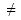 ", "=", ">", "<", цифры, символ неизвестного числа ();
1.​6.​2.​4 использовать названия компонентов действий сложения и вычитания при чтении и записи выражений
3. Моя семья и друзья
4. Мир вокруг нас
Числа и закономерности
2.1 Натуральные числа и
число 0. Дроби
1.​2.​1.​9 находить половину числа 2,4,6,8,10 предметов путем практического действия
3. Моя семья и друзья
4. Мир вокруг нас
Числа и закономерности
5.3 Последовательности
1.​5.​3.​1 составлять последовательность чисел до 10, до 20, десятков до 100;
1.​5.​3.​2 определять закономерность в последовательности рисунков, фигур, символов, чисел в пределах 100;
1.​5.​3.​3 определять последовательность действий и состояний в природе, составлять последовательность чисел, фигур, игрушек, разноцветных бус и находить нарушение закономерности
3. Моя семья и друзья
4. Мир вокруг нас
Числа и закономерности
5.2 Высказывания
1.​5.​2.​2 решать головоломки с одинаковыми цифрами и фигурами;
1.​5.​2.​3 решать ребусы, простейшие логические задачи на соответствие и истинность
3. Моя семья и друзья
4. Мир вокруг нас
Измерения величин
4.1 Геометрические фигуры и их классификация
1.​4.​1.​3 измерять, использую линейку с рельефными делениями (для слепых и слепых с остаточным зрением) и сравнивать стороны геометрических фигур: треугольник, квадрат, прямоугольник
3. Моя семья и друзья
4. Мир вокруг нас
Измерения величин
4.2 Изображение и построение геометрических фигур
1.​4.​2.​2 чертить отрезок заданной длины
3. Моя семья и друзья
4. Мир вокруг нас
Измерения величин
2.3 Величины и их единицы измерения
1.​2.​3.​1 различать величины: длина, масса, объем (емкость), время;
1.​2.​3.​2 выбирать меры и инструменты для их измерения;
1.​2.​3.​3 производить измерения;
1.​2.​3.​4 производить измерение величин, используя единицы измерения: см, дм, кг, л, ч;
1.​2.​3.​5 сравнивать значения величин длины: см, дм; массы: кг; объема (емкости): л; времени: ч и выполнять действия сложения и вычитания над значениями величин;
1.​2.​3.​6 преобразовывать единицы измерения длины: см, дм на основе соотношений между ними
3 четверть
3 четверть
3 четверть
3 четверть
5. Путешествие
6. Традиции и фольклор
Действия с числами
1.3 Временные понятия
1.​1.​3.​1 различать временные понятия: вчера, сегодня, завтра;
1.​1.​3.​2 соотносить события жизни с понятиями: сутки, день, неделя;
1.​1.​3.​3 называть порядок следования понятий: сутки, день, неделя
5. Путешествие
6. Традиции и фольклор
Действия с числами
2.1 Натуральные числа и число 0. Дроби
1.​2.​1.​4 читать, записывать и сравнивать однозначные числа, числа от 11 до 20, используя рельефно-точечный шрифт и прибор Брайля
5. Путешествие
6. Традиции и фольклор
Действия с числами
6.1 Задачи и математическая модель
1.​6.​1.​1 моделировать задачу в виде схемы, рисунка, краткой записи;
1.​6.​1.​2 подбирать опорную схему для решения задачи;
1.​6.​1.​4 анализировать и решать задачи на нахождение суммы и остатка;
1.​6.​1.​5 составлять и решать обратные задачи;
1.​6.​1.​6 анализировать и решать задачи на: увеличение, уменьшение числа на несколько единиц, разностное сравнение;
1.​6.​1.​7 составлять и решать обратные задачи;
1.​6.​1.​8 анализировать и решать задачи на нахождение неизвестных компонентов сложения и вычитания, составлять и решать обратные задачи
5. Путешествие
6. Традиции и фольклор
Действия с числами
6.2 Математический язык
1.​6.​2.​2 использовать знаки "+", "-", "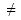 ", "=", ">", "<", цифры, символ неизвестного числа ()
5. Путешествие
6. Традиции и фольклор
Действия с числами
2.2 Операции над числами
1.​2.​2.​2 понимать, что сложение и вычитание - взаимообратные действия, определять зависимость между компонентами, результатами этих действий;
1.​2.​2.​3 применять переместительное свойство сложения, свойство 0 и 1
5. Путешествие
6. Традиции и фольклор
Величины.
Ориентирование во времени
2.3 Величины и их единицы измерения
1.​2.​3.​7 определять время в часах по циферблату; различать единицы измерения времени: минута, час, день, неделя, месяц;
1.​2.​3.​1 различать величины: длина, масса, объем (емкость), время;
1.​2.​3.​2 выбирать меры и инструменты для их измерения;
1.​2.​3.​3 производить измерения;
1.​2.​3.​4 производить измерение величин, используя единицы измерения: см, дм, кг, л, ч
5. Путешествие
6. Традиции и фольклор
Равенства и неравенства. Уравнения
3.2 Равенства и неравенства. Уравнения
1.​3.​2.​1 распознавать равенство, неравенство, уравнение
1.​3.​2.​2 различать верные и неверные равенства
1.​3.​2.​3 решать уравнения способом подбора и на основе
связи сложения и вычитания
5. Путешествие
6. Традиции и фольклор
Равенства и неравенства. Уравнения
3.1 Числовые и буквенные выражения
1.​3.​1.​1 составлять, читать, записывать и распознавать числовые и буквенные выражения: суммы, разности; равенства и неравенства;
1.​3.​1.​2 находить значения буквенного выражения в одно действие при заданном значении буквы;
1.​3.​1.​3 представлять и применять в виде буквенного равенства связи между сложением и вычитанием: а+b=с, c–a=b, c-b=a;
1.​3.​1.​4 представлять в виде буквенного равенства свойства 0 при сложении и вычитании: a+0=a, a-0=a;
1.​3.​1.​5 сравнивать буквенные, числовые выражения без скобок
5. Путешествие
6. Традиции и фольклор
Равенства и неравенства. Уравнения
6.2 Математический язык
1.​6.​2.​2 использовать знаки "+", "-", "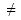 ", "=", ">", "<", цифры, символ неизвестного числа ()
5. Путешествие
6. Традиции и фольклор
Равенства и неравенства. Уравнения
6.1 Задачи и математическая модель
1.​6.​1.​1 моделировать задачу в виде схемы, рисунка, краткой записи;
1.​6.​1.​2 подбирать опорную схему для решения задачи;
1.​6.​1.​4 анализировать и решать задачи на нахождение суммы и остатка;
1.​6.​1.​5 составлять и решать обратные задачи;
1.​6.​1.​6 анализировать и решать задачи на: увеличение, уменьшение числа на несколько единиц, разностное сравнение;
1.​6.​1.​7 составлять и решать обратные задачи;
1.​6.​1.​8 анализировать и решать задачи на нахождение неизвестных компонентов сложения и вычитания, составлять и решать обратные задачи
4 четверть
4 четверть
4 четверть
4 четверть
7. Еда и напитки
8. В здоровом теле – здоровый дух!
Вычисления в повседневной жизни
1.4 Пространственные понятия
1.​1.​4.​1 знать и показывать направления: слева-справа, спереди-сзади;
1.​1.​4.​2 называть предметы, расположенные слева, справа, спереди, сзади, вверху-внизу, далеко-близко;
1.​1.​4.​3 применять пространственные отношения нескольких предметов относительно друг друга: перед, за, в, между, над, под;
1.​1.​4.​4 применять отношения порядка следования при выстраивании предметов: первый, последний, за, перед, между;
1.​1.​4.​5 ориентироваться на плоскости листа бумаги: в центре, справа, слева, над, под, выше, ниже
7. Еда и напитки
8. В здоровом теле – здоровый дух!
Вычисления в повседневной жизни
2.3 Величины и их единицы измерения
1.​2.​3.​8 производить различные операции с монетами 1 тг, 2 тг, 5 тг, 10 тг, 20 тг
7. Еда и напитки
8. В здоровом теле – здоровый дух!
Вычисления в повседневной жизни
6.1 Задачи и математическая модель
1.​6.​1.​3 использовать понятия, которые применяются при сравнении чисел, предметов, цены товара, термины, определяющие расположение, направление и расстояние между предметами;
1.​6.​1.​4 анализировать и решать задачи на нахождение суммы и остатка;
1.​6.​1.​5 составлять и решать обратные задачи;
1.​6.​1.​6 анализировать и решать задачи на: увеличение, уменьшение числа на несколько единиц, разностное сравнение;
1.​6.​1.​7 составлять и решать обратные задачи;
1.​6.​1.​9 обосновывать выбор действий и объяснять способ решения задачи на сложение и вычитание
7. Еда и напитки
8. В здоровом теле – здоровый дух!
Множества. Элементы логики
6.2 Математический язык
1.​6.​2.​5 проводить сбор данных, систематизировать, достраивать, составлять таблицы, пиктограммы диаграммы с помощью подручных материалов
7. Еда и напитки
8. В здоровом теле – здоровый дух!
Множества. Элементы логики
5.2 Высказывания
1.​5.​2.​1 определять верные и неверные утверждения;
1.​5.​2.​2 решать головоломки с одинаковыми цифрами и фигурами;
1.​5.​2.​3 решать ребусы, простейшие логические задачи на соответствие и истинность
7. Еда и напитки
8. В здоровом теле – здоровый дух!
Множества. Элементы логики
5.1 Множества и операции над ними
1.​5.​1.​1 наглядно изображать объединение двух множеств и удаление части множества;
1.​5.​1.​2 классифицировать множества по признакам их элементов: цвет, форма, размер, материал, действие объектов;
1.​5.​1.​3 сравнивать множества предметов с помощью составления пар;
1.​5.​1.​4 определять равные множества, пустое множество
7. Еда и напитки
8. В здоровом теле – здоровый дух!
Множества. Элементы логики
5.4 Комбинации предметов
1.​5.​4.​1 составлять варианты комбинаций "по два" из предметов окружающего мира
7. Еда и напитки
8. В здоровом теле – здоровый дух!
Множества. Элементы логики
2.3 Величины и их
единицы измерения
1.​2.​3.​1 различать величины: длина, масса, объем (емкость), время;
1.​2.​3.​2 выбирать меры и инструменты для их измерения;
1.​2.​3.​3 производить измерения;
1.​2.​3.​5 сравнивать значения величин длины: см, дм; массы: кг; объема (емкости): л; времени: ч и выполнять
действия сложения и вычитания над значениями величин
7. Еда и напитки
8. В здоровом теле – здоровый дух!
Расположение и направление объектов
4.1 Геометрические фигуры и их классификация
1.​4.​1.​2 различать плоские фигуры: треугольник, круг, квадрат, прямоугольник; пространственные фигуры: куб, шар, цилиндр, конус, пирамида и соотносить их с предметами окружающего мира
7. Еда и напитки
8. В здоровом теле – здоровый дух!
Расположение и направление объектов
4.2 Изображение и расположение геометрических фигур
1.​4.​2.​1 изображать на плоскости прямую, кривую, ломаную замкнутую и незамкнутую линии; плоские фигуры: ромб, трапеция, овал на точечной бумаге;
1.​4.​2.​2 чертить отрезок заданной длины;
1.​4.​2.​3 составлять композиции из моделей плоских фигур и их частей;
1.​4.​2.​4 определять основные отношения между геометрическими фигурами: больше-меньше, выше- ниже, шире-уже, толще-тоньше
7. Еда и напитки
8. В здоровом теле – здоровый дух!
Расположение и направление объектов
6.1 Задачи и математическая модель
1.​6.​1.​3 использовать понятия, которые применяются при сравнении чисел, предметов, цены товара, термины, определяющие расположение, направление и расстояние между предметами
Сквозные темы
Разделы
Подразделы
Цели обучения
1 четверть
1 четверть
1 четверть
1 четверть
1. Все обо мне
2. Моя семья и друзья
Двузначные числа
1.1 Количественные понятия
2.​1.​1.​1 использовать приемы попарного соотнесения в решении простых и составных задач
1. Все обо мне
2. Моя семья и друзья
Двузначные числа
2.1 Натуральные числа и число 0. Дроби
2.​2.​1.​1 понимать образование чисел в пределах 100;
2.​2.​1.​2 считать в прямом и обратном порядке в пределах 100;
2.​2.​1.​3 определять место числа в натуральном ряду чисел;
2.​2.​1.​4 читать, записывать и сравнивать двузначные числа, используя рельефно-точечный шрифт и прибор Брайля;
2.​2.​1.​5 определять разрядный состав двухзначных чисел, раскладывать на сумму разрядных слагаемых
1. Все обо мне
2. Моя семья и друзья
Двузначные числа
6.2 Математический язык
2.​6.​2.​1 строить графические модели двухзначных чисел, использовать таблицу разрядов
1. Все обо мне
2. Моя семья и друзья
Действия с числами. Задачи
2.2 Операции над числами
2.​2.​2.​4 составлять, знать и применять таблицу сложения однозначных чисел с переходом через десяток; составлять, знать и применять таблицу умножения и деления на 2; 3; 4; 5;
2.​2.​2.​5 выполнять устно сложение и вычитание однозначных чисел с переходом через десяток в пределах 100; сложение и вычитание сотен;
2.​2.​2.​6 выполнять устно сложение и вычитание двузначных чисел без перехода через десяток в таких случаях, как 40+17, 57-40, 57-17, 35±12;
2.​2.​2.​7 выполнять устно сложение и вычитание чисел с переходом через десяток в случаях вида: 45±9, 45±19, 26+14, 40-14, 65+35, 100-35;
2.​2.​2.​3 применять переместительное, сочетательное свойства сложения и переместительное свойство умножения для рационализации вычислений
1. Все обо мне
2. Моя семья и друзья
Действия с числами. Задачи
3.1 Числовые и буквенные выражения
2.​3.​1.​6 находить значения выражений со скобками и без скобок, содержащих два, три арифметических действия и определять порядок действий
1. Все обо мне
2. Моя семья и друзья
Действия с числами. Задачи
6.1 Задачи и математическая модель
2.​6.​1.​1 моделировать в виде таблицы, схемы, краткой записи задачи в одно действие;
2.​6.​1.​2 моделировать в виде таблицы, схемы, краткой записи задачи в два действия;
2.​6.​1.​9 моделировать решение простых задач на все действия в виде числового выражения составных – в виде числового выражения и отдельных действий
1. Все обо мне
2. Моя семья и друзья
Величины и их единицы измерения
2.3 Величины и их единицы измерения
2.​2.​3.​1 различать шкалы различных измерительных приборов и определять по ним соответствующие значения величин;
2.​2.​3.​2 производить измерение величин, используя единицы измерения: м, ц, мин;
2.​2.​3.​3 сравнивать значения величин длины: см, дм, м; массы: кг, ц; объема (емкости): л; времени: ч, мин, месяц, год и выполнять действия сложения, вычитания, умножения, деления над значениями величин;
2.​2.​3.​4 преобразовывать единицы измерения длины: см, дм, м, массы: кг, ц; времени: ч, мин., месяц, год на основе соотношений между ними;
2.​2.​3.​5 определять время по циферблату: часы и минуты;
2.​2.​3.​6 различать монеты в 50 тг, 100 тг, купюры 200 тг, 500 тг и производить различные операции с ними
2 четверть
2 четверть
2 четверть
2 четверть
3. Моя школа
4. Мой родной край
Сложение и вычитание двузначных чисел. Сотни. Задачи
1.2 Величинные понятия
2.​1.​2.​1 описывать взаимное расположение предметов в пространстве и на плоскости
3. Моя школа
4. Мой родной край
Сложение и вычитание двузначных чисел. Сотни. Задачи
2.1 Натуральные числа и число 0. Дроби
2.​2.​1.​6 читать, записывать и использовать римскую нумерацию чисел до 12, используя рельефно-точечный шрифт и прибор Брайля;
2.​2.​1.​7 образовывать укрупненную единицу счета – сотня; считать сотнями до 1000, записывать, используя прибор Брайля, сравнивать
3. Моя школа
4. Мой родной край
Сложение и вычитание двузначных чисел. Сотни. Задачи
2.2 Операции над числами
2.​2.​2.​3 применять переместительное, сочетательное свойства сложения и переместительное свойство умножения для рационализации вычислений;
2.​2.​2.​5 выполнять устно сложение и вычитание однозначных чисел с переходом через десяток в пределах 100; сложение и вычитание сотен;
2.​2.​2.​8 применять алгоритмы сложения и вычитания двузначных чисел в таких случаях, как 34+23, 57-23, 27+34, 61-27, 47+33, 80-47
3. Моя школа
4. Мой родной край
Сложение и вычитание двузначных чисел. Сотни. Задачи
5.3 Последовательности
2.​5.​3.​1 определять закономерность в последовательности чисел до 100, сотнями до 1000;
2.​5.​3.​2 составлять последовательность по заданной закономерности, находить нарушение
3. Моя школа
4. Мой родной край
Сложение и вычитание двузначных чисел. Сотни. Задачи
6.1 Задачи и математическая модель
2.​6.​1.​1 моделировать в виде таблицы, схемы, краткой записи задачи в одно действие;
2.​6.​1.​2 моделировать в виде таблицы, схемы, краткой записи задачи в два действия;
2.​6.​1.​8 моделировать и решать задачи в 2 действия: разные комбинации простых задач на увеличение, уменьшение в несколько раз; кратное сравнение;
2.​6.​1.​9 моделировать решение простых задач на все действия в виде числового выражения; составных – в виде числового выражения и отдельных действий
3. Моя школа
4. Мой родной край
Величины и их единицы
2.3 Величины и их единицы измерения
2.​2.​3.​3 сравнивать значения величин длины: см, дм, м; массы: кг, ц; объема (емкости): л; времени: ч, мин, месяц, год и выполнять действия сложения, вычитания, умножения, деления над значениями величин;
2.​2.​3.​4 преобразовывать единицы измерения длины: см, дм, м; массы: кг, ц; времени: ч, мин., месяц, год на основе соотношений между ними;
2.​2.​3.​5 определять время по циферблату: часы и минуты
3. Моя школа
4. Мой родной край
Обозначение множества и его элемента.
Знаки 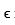  и 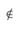 
5.1 Множества и операции над ними
2.​5.​1.​2 составлять и классифицировать (разбивать) числовые множества по количеству цифр в записи чисел, делимости числа на 2, месту занимаемому в числовой последовательности;
2.​5.​1.​3 обозначать множества и его элементы на диаграмме;
2.​5.​1.​4 определять принадлежность элементов множеству, объединению и пересечению множеств
3. Моя школа
4. Мой родной край
Обозначение множества и его элемента.
Знаки  и 
5.2 Высказывания
2.​5.​2.​1 определять истинность и ложность утверждений, составлять истинные и ложные утверждения
3. Моя школа
4. Мой родной край
Обозначение множества и его элемента.
Знаки  и 
5.4 Комбинации объектов
2.​5.​4.​1 составлять варианты комбинаций "по три" из предметов окружающего мира
3. Моя школа
4. Мой родной край
Обозначение множества и его элемента.
Знаки  и 
6.2 Математический язык
2.​6.​2.​2 использовать заглавные буквы латинского алфавита для обозначения множества, его элементов - строчные буквы; принадлежности и непринадлежности элемента множеству знаки 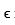  и 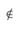 ;
2.​6.​2.​5 проводить сбор данных, систематизировать, строить таблицы и диаграммы
3 четверть
3 четверть
3 четверть
3 четверть
5. В здоровом теле – здоровый дух!
6. Традиции и фольклор
Геометрические фигуры и взаимное их расположение
1.3 Временные понятия
2.​1.​3.​1 применять временные понятия: вчера, сегодня, завтра в решении задач;
2.​1.​3.​2 называть порядок следования понятий: месяц, год, век
5. В здоровом теле – здоровый дух!
6. Традиции и фольклор
Геометрические фигуры и взаимное их расположение
4.1 Геометрические фигуры и их классификация
2.​4.​1.​1 распознавать и называть виды углов: прямой, острый, тупой; определять существенные признаки прямоугольника, квадрата, прямоугольного треугольника;
2.​4.​1.​2 классифицировать многоугольники
5. В здоровом теле – здоровый дух!
6. Традиции и фольклор
Геометрические фигуры и взаимное их расположение
4.2 Изображение и построение геометрических фигур
2.​4.​2.​1 чертить отрезки и прямые, геометрические фигуры на точечной бумаге, следуя инструкции о позиции, направлении и движении;
2.​4.​2.​2 чертить прямой угол
5. В здоровом теле – здоровый дух!
6. Традиции и фольклор
Геометрические фигуры и взаимное их расположение
5.3 Последовательности
2.​5.​3.​2 составлять последовательность по заданной закономерности, находить нарушение
5. В здоровом теле – здоровый дух!
6. Традиции и фольклор
Умножение и деление. Задачи
2.1 Натуральные числа и число 0. Дроби
2.​2.​1.​8 считать в прямом и обратном порядке числовыми группами по 3, 4, 5 до 50;
2.​2.​1.​9 различать четные, нечетные числа;
2.​2.​1.​10 демонстрировать деление группы предметов на 6, 7, 8, 9 равных частей
5. В здоровом теле – здоровый дух!
6. Традиции и фольклор
Умножение и деление. Задачи
2.2 Операции над числами
2.​2.​2.​1 понимать умножение как сложение одинаковых слагаемых и деление как разбиение множества элементов по содержанию, на равные части;
2.​2.​2.​2 понимать, что умножение и деление – взаимообратные действия, определять зависимость между компонентами, результатами этих действий;
2.​2.​2.​4 составлять, знать и применять таблицу сложения однозначных чисел с переходом через десяток; составлять, знать и применять таблицу умножения и деления на 2; 3; 4; 5
5. В здоровом теле – здоровый дух!
6. Традиции и фольклор
Умножение и деление. Задачи
2.3 Величины и их единицы
измерения
2.​2.​3.​6 различать монеты в 50 тг, 100 тг, купюры 200 тг, 500 тг и производить различные операции с ними
5. В здоровом теле – здоровый дух!
6. Традиции и фольклор
Умножение и деление. Задачи
5.1 Множества и операции
над ними
2.​5.​1.​1 наглядно изображать при помощи диаграмм объединение равночисленных множеств и разделение множества на равночисленные части
5. В здоровом теле – здоровый дух!
6. Традиции и фольклор
Умножение и деление. Задачи
6.1 Задачи
2.​6.​1.​4 анализировать и решать задачи: на нахождение суммы одинаковых слагаемых; деление по содержанию и на равные части; составлять и решать обратные задачи
5. В здоровом теле – здоровый дух!
6. Традиции и фольклор
Числовые и буквенные выражения. Уравнения. Задачи
3.1 Числовые и буквенные выражения
2.​3.​1.​1 составлять, читать, записывать и распознавать числовые и буквенные выражения: произведения, частного; равенства и неравенства;
2.​3.​1.​2 находить значение буквенного выражения в два действия при заданном значении буквы;
2.​3.​1.​3 представлять и применять в виде буквенного равенства свойства сложения и умножения: a+b=b+a, (a+b) +c=a+(b+c), ab=ba;
2.​3.​1.​4 представлять в виде буквенного равенства свойства умножения числа на 1, деление числа на 1: a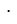 1=a, a:1=a
5. В здоровом теле – здоровый дух!
6. Традиции и фольклор
Числовые и буквенные выражения. Уравнения. Задачи
3.2 Равенства и неравенства. Уравнения
2.​3.​2.​1 определять подходящие числа для неравенств вида х<и х>;
2.​3.​2.​2 решать простейшие уравнения, содержащие действия умножения и деления;
2.​3.​2.​3 уравнения сложной структуры вида: х+(25-6)=38
(24-3)-х=8 
а+6=7+80
5. В здоровом теле – здоровый дух!
6. Традиции и фольклор
Числовые и буквенные выражения. Уравнения. Задачи
6.1 Задачи и математическая модель
2.​6.​1.​5 анализировать и решать задачи на увеличение, уменьшение числа в несколько раз; кратное сравнение, составлять и решать обратные задачи;
2.​6.​1.​6 анализировать и решать задачи на нахождение неизвестных компонентов;
умножения и деления; на нахождение стороны и периметра прямоугольника, квадрата; составлять и решать обратные задачи, различать задачи с прямыми и косвенными вопросами, связанные с отношениями "больше, меньше на", "больше, меньше в раз";
2.​6.​1.​7 обосновывать выбор действий и объяснять способ решения задачи на умножение и деление;
2.​6.​1.​8 моделировать и решать задачи в 2 действия: разные комбинации простых задач на увеличение, уменьшение в несколько раз; кратное сравнение;
2.​6.​1.​9 моделировать решение простых задач на все действия в виде числового выражения; составных – в виде числового выражения и отдельных действий
5. В здоровом теле – здоровый дух!
6. Традиции и фольклор
Числовые и буквенные выражения. Уравнения. Задачи
6.2 Математический язык
2.​6.​2.​4 использовать названия компонентов действий умножения и деления при чтении и записи выражений
4 четверть
4 четверть
4 четверть
4 четверть
7. Окружающая среда
8. Путешествие
Рациональные способы вычислений
1.4 Пространственные понятия
2.​1.​4.​1 использовать пространственные понятия: перед, за, в, между, над, под при решении задач;
2.​1.​4.​2 соотносить реальные объекты с моделями геометрических фигур с использованием пространственных понятий: больше-меньше, выше-ниже
7. Окружающая среда
8. Путешествие
Рациональные способы вычислений
2.2 Операции над числами
2.​2.​2.​3 применять переместительное, сочетательное свойства сложения и переместительное свойство умножения для рационализации вычислений
7. Окружающая среда
8. Путешествие
Рациональные способы вычислений
3.1 Числовые и буквенные
выражения
2.​3.​1.​5 сравнивать буквенные, числовые выражения со скобками и без них, содержащих более 2-х арифметических действий;
2.​3.​1.​6 находить значения выражений со скобками и без скобок, содержащих два, три арифметических действия и определять порядок действий
7. Окружающая среда
8. Путешествие
Способы решения задач
6.1 Задачи и математическая модель
2.​6.​1.​5 анализировать и решать задачи на увеличение, уменьшение числа в несколько раз; кратное сравнение, составлять и решать обратные задачи;
2.​6.​1.​6 анализировать и решать задачи на нахождение неизвестных компонентов умножения и деления; на нахождение стороны и периметра прямоугольника, квадрата; составлять и решать обратные задачи, различать задачи с прямыми и косвенными вопросами, связанные с отношениями "больше, меньше на", "больше, меньше в раз";
2.​6.​1.​9 моделировать решение простых задач на все действия в виде числового выражения; составных – в виде числового выражения и отдельных действий
7. Окружающая среда
8. Путешествие
Геометрические
фигуры. Периметр. Площадь
4.1 Геометрические фигуры и
их классификация
2.​4.​1.​3 измерять длины сторон многоугольников, предметов окружающего мира и обобщать, составлять, применять формулы нахождения периметра
Р= (а+в) 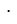 2,
Р = а 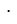  4,
Р=а+в+с;
2.​4.​1.​4 находить неизвестную сторону фигуры по периметру и известным сторонам;
2.​4.​1.​5 строить плоские фигуры на бумаге в клетку по заданным значениям периметра, объяснять, как изменяется периметр с изменением ее формы
7. Окружающая среда
8. Путешествие
Геометрические
фигуры. Периметр. Площадь
4.2 Изображение и построение геометрических фигур
2.​4.​2.​3 делить модели плоских фигур на части и составлять из них композиции;
2.​4.​2.​4 выполнять действия по инструкции и определять исходную позицию, направление и движение: направо, налево, прямо, полный поворот, половина и четверть поворота почасовой и против часовой стрелки
7. Окружающая среда
8. Путешествие
Геометрические
фигуры. Периметр. Площадь
4.3 Координаты точек и направление движения
2.​4.​3.​1 определять расположения отмеченных на линии точек относительно друг друга
7. Окружающая среда
8. Путешествие
Геометрические
фигуры. Периметр. Площадь
5.2 Высказывания
2.​5.​2.​2 исследовать и решать числовые задачи;
2.​5.​2.​3 решать головоломки с разными числами;
2.​5.​2.​4 решать логические задачи на переливание и взвешивание
7. Окружающая среда
8. Путешествие
Геометрические
фигуры. Периметр. Площадь
6.1 Задачи и математическая модель
2.​6.​1.​3 использовать при решении задач зависимость между величинами: цена, количество, стоимость - длина, ширина, периметр;
2.​6.​1.​6 анализировать и решать задачи на нахождение неизвестных компонентов умножения и деления; на нахождение стороны и периметра прямоугольника, квадрата; составлять и решать обратные задачи, различать задачи с прямыми и косвенными вопросами, связанные с отношениями "больше, меньше на", "больше, меньше в раз"
7. Окружающая среда
8. Путешествие
Геометрические
фигуры. Периметр. Площадь
6.2 Математический язык
2.​6.​2.​3 обозначать заглавными буквами латинского алфавита точки, отрезки, лучи, прямые и читать их по обозначению
Сквозные темы
Разделы
Подразделы
Цели обучения
1 четверть
1 четверть
1 четверть
1 четверть
1. Живая природа
2. Что такое хорошо и что такое плохо? (свет и темнота)
Числа в пределах 1000. Сложение и вычитание
1.1 Количественные понятия
3.​1.​1.​1 применять количественные понятия в решении задач с использованием переместительного свойства сложения
1. Живая природа
2. Что такое хорошо и что такое плохо? (свет и темнота)
Числа в пределах 1000. Сложение и вычитание
2.1 Натуральные числа и число 0. Дроби
3.​2.​1.​1 понимать образование чисел в пределах 1000;
3.​2.​1.​2 считать в прямом и обратном порядке в пределах 1000;
3.​2.​1.​3 определять место числа в натуральном ряду чисел;
3.​2.​1.​4 читать, записывать и сравнивать трехзначные числа, используя рельефно-точечный шрифт и прибор Брайля;
3.​2.​1.​5 определять разрядный и классовый состав трехзначных чисел и общее количество разрядных единиц, раскладывать на сумму разрядных слагаемых;
3.​2.​1.​6 образовывать укрупненную единицу счета – тысяча;
3.​2.​1.​7 считать тысячами до 1 000 000, записывать, используя прибор Брайля
1. Живая природа
2. Что такое хорошо и что такое плохо? (свет и темнота)
Числа в пределах 1000. Сложение и вычитание
6.2 Математический язык
3.​6.​2.​1 строить графические модели многозначных чисел, использовать таблицу разрядов и классов;
3.​6.​2.​4 использовать названия компонентов действий сложения, вычитания, умножения и деления при чтении и записи выражений со скобками
1. Живая природа
2. Что такое хорошо и что такое плохо? (свет и темнота)
Числа в пределах 1000. Сложение и вычитание
2.2 Операции над числами
3.​2.​2.​7 выполнять устно сложение и вычитание трехзначных чисел; тысяч на основе их десятичного состава;
3.​2.​2.​10 применять алгоритмы сложения и вычитания трехзначных чисел
1. Живая природа
2. Что такое хорошо и что такое плохо? (свет и темнота)
Числа в пределах 1000. Сложение и вычитание
3.1 Числовые и буквенные выражения
3.​3.​1.​1 составлять, читать, записывать и распознавать выражения с одной, двумя переменными;
3.​3.​1.​2 находить значение выражения с двумя переменными при заданных значениях переменных
1. Живая природа
2. Что такое хорошо и что такое плохо? (свет и темнота)
Числа в пределах 1000. Сложение и вычитание
3.2 Уравнения и неравенства
3.​3.​2.​1 находить множество решений простейших неравенств
1. Живая природа
2. Что такое хорошо и что такое плохо? (свет и темнота)
Числа в пределах 1000. Сложение и вычитание
5.3 Последовательности
3.​5.​3.​1 определять закономерность в последовательности чисел до 1000, тысячами до миллиона;
3.​5.​3.​2 составлять последовательность по самостоятельно выбранному правилу, находить нарушение
1. Живая природа
2. Что такое хорошо и что такое плохо? (свет и темнота)
Умножение и деление
2.2 Операции над числами
3.​2.​2.​3 применять свойство 0 и 1 при выполнении умножения и деления;
3.​2.​2.​5 применять переместительное, сочетательное, распределительное свойства умножения для рационализации вычислений
1. Живая природа
2. Что такое хорошо и что такое плохо? (свет и темнота)
Умножение и деление
2.3 Величины и их единицы измерения
3.​2.​3.​1 выбирать меры и инструменты для измерения площади поверхности предметов, производить измерения палеткой;
3.​2.​3.​3 сравнивать значения величин длины: мм, см, дм, м; массы: г, кг, ц, т; объема (емкости): л; площади: см2, дм2, м2, га; времени: секунда, мин, ч, сут, год, век и выполнять арифметические действия над значениями величин
1. Живая природа
2. Что такое хорошо и что такое плохо? (свет и темнота)
Умножение и деление
3.1 Числовые и буквенные выражения
3.​3.​1.​4 представлять в виде буквенного равенства свойства умножения числа на 0: a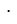 0=0; невозможность деления числа на 0: a:/0
1. Живая природа
2. Что такое хорошо и что такое плохо? (свет и темнота)
Умножение и деление
5.1 Множества и операции над
ними
3.​5.​1.​1 наглядно изображать объединение и пересечение двух множеств при помощи диаграмм Эйлера-Венна;
3.​5.​1.​2 составлять по заданному или самостоятельно установленному признаку элементов множества чисел, их объединение и пересечение
1. Живая природа
2. Что такое хорошо и что такое плохо? (свет и темнота)
Умножение и деление
6.2 Математический язык
3.​6.​2.​2 использовать для обозначения пустого множества знак 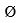 , пересечения множеств знак 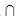  и объединения множеств знак u
1. Живая природа
2. Что такое хорошо и что такое плохо? (свет и темнота)
Умножение и деление
5.4 Комбинации предметов
3.​5.​4.​1 составлять дерево возможностей и использовать в решении задач, проблем в различных жизненных ситуациях
1. Живая природа
2. Что такое хорошо и что такое плохо? (свет и темнота)
Умножение и деление
6.1 Задачи и математическая модель
3.​6.​1.​1 моделировать задачу в 2-3 действия в виде таблицы, линейной, столбчатой диаграммы, схемы, краткой записи;
3.​6.​1.​5 анализировать и решать задачи на зависимость между величинами; на нахождение неизвестного члена пропорции
1. Живая природа
2. Что такое хорошо и что такое плохо? (свет и темнота)
Умножение и деление
6.2 Математический язык
3.​6.​2.​4 использовать названия компонентов действий сложения, вычитания, умножения и деления при чтении и записи выражений со скобками
1. Живая природа
2. Что такое хорошо и что такое плохо? (свет и темнота)
Табличное умножение и деление
2.2 Операции над числами
3.​2.​2.​6 составлять, знать и применять таблицу умножения и деления на 6; 7; 8; 9
1. Живая природа
2. Что такое хорошо и что такое плохо? (свет и темнота)
Табличное умножение и деление
3.1 Числовые и буквенные выражения
3.​3.​1.​1 составлять, читать, записывать и распознавать выражения с одной, двумя переменными;
3.​3.​1.​6 определять порядок действий и находить значения выражений со скобками и без скобок, содержащих до четырех арифметических действий;
3.​3.​1.​7 понимать формулы как равенства, устанавливающие взаимосвязь между величинами
1. Живая природа
2. Что такое хорошо и что такое плохо? (свет и темнота)
Табличное умножение и деление
6.1 Задачи и математическая модель
3.​6.​1.​2 использовать при решении задач зависимость между величинами: масса одного предмета, количество, общая масса; расход на один предмет, количество предметов, общий расход; ширина, длина, площадь;
3.​6.​1.​6 анализировать и решать задачи: с косвенными вопросами, связанные с отношениями "больше, меньше на", "больше, меньше в ... раз(а)"; на нахождение стороны и площади прямоугольника, квадрата; на нахождение длины ребра и объема прямоугольного параллелепипеда, куба
2 четверть
2 четверть
2 четверть
2 четверть
3. Время
4. Архитектура
Доли
1.2 Величинные понятия
3.​1.​2.​1 вычислять периметры прямоугольника, треугольника, квадрата, многоугольника;
3.​1.​2.​2 вычислять периметр, площадь фигуры, составленной из прямоугольников
3. Время
4. Архитектура
Доли
2.1 Натуральные числа и число 0. Дроби
3.​2.​1.​8 демонстрировать образование доли, читать записывать, используя прибор Брайля, сравнивать их;
3.​2.​1.​9 читать, записывать обыкновенные дроби, используя прибор Брайля;
3.​2.​1.​10 сравнивать дроби с одинаковыми знаменателями с использованием наглядности
3. Время
4. Архитектура
Доли
2.2 Операции над числами
3.​2.​2.​1 понимать, что дроби – это одна или несколько частей целого и как частное двух натуральных чисел;
3.​2.​2.​16 находить долю числа, величины и число, величину по его доле: половину, четвертую, третью, десятую часть от чисел в пределах 100 и сотен
3. Время
4. Архитектура
Доли
6.1 Задачи и математическая модель
3.​6.​1.​3 анализировать и решать задачи на нахождение доли числа и величины;
3.​6.​1.​4 составлять и решать обратные задачи;
3.​6.​1.​5 анализировать и решать задачи на зависимость между величинами; на нахождение неизвестного члена пропорции
3. Время
4. Архитектура
Площадь. Величины
4.1 Геометрические фигуры и их классификация
3.​4.​1.​1 распознавать и называть окружность, круг и их элементы: центр, радиус, диаметр; различать симметричные и несимметричные плоские фигуры и соотносить их с предметами окружающего мира;
3.​4.​1.​2 классифицировать геометрические фигуры;
3.​4.​1.​3 составлять и применять формулы нахождения площади прямоугольника S=a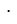 b, квадрата S=a2, прямоугольного треугольника S=(a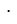 b):2 и предметов окружающего мира;
3.​4.​1.​4 определять периметр комбинированных фигур, изображенных на рисунке, плоских фигур в окружающем мире;
3.​4.​1.​5 строить плоские фигуры на бумаге в клетку по заданным значениям площади, объяснять, как изменяется площадь фигуры с изменением ее формы
3. Время
4. Архитектура
Площадь. Величины
4.2 Изображение и построение геометрических фигур
3.​4.​2.​1 чертить параллельные и пересекающиеся прямые, чертить пересекающие плоские фигуры на точечной бумаге и находить область их пересечения и объединения;
3.​4.​2.​2 выполнять построение геометрических фигур с помощью линейки, угольника, приборов "Семевского", Н.В. Клушиной, "Графика", "Школьник"
3. Время
4. Архитектура
Площадь. Величины
4.3 Координаты точек и направление движения
3.​4.​3.​1 определять расположения отмеченных на плоской фигуре точек относительно друг друга
3. Время
4. Архитектура
Площадь. Величины
2.3 Величины и их единицы измерения
3.​2.​3.​1 выбирать меры и инструменты для измерения площади поверхности предметов, производить измерения палеткой;
3.​2.​3.​2 производить измерение величин, используя единицы измерения: мм, км, г, т, см2, дм2, м2, секунда;
3.​2.​3.​3 сравнивать значения величин длины: мм, см, дм, м; массы: г, кг, ц, т; объема (емкости): л; площади: см2, дм2, м2, га; времени: секунда, мин, ч, сут, год, век и выполнять арифметические действия над значениями величин;
3.​2.​3.​4 преобразовывать единицы измерения длины: мм, см, дм, км; массы г, кг, ц, т; площади: см2, дм2, м2; времени: секунда, мин, ч, сут, век на основе соотношений между ними
3. Время
4. Архитектура
Площадь. Величины
6.1 Задачи и математическая модель
3.​6.​1.​2 использовать при решении задач зависимость между величинами: масса одного предмета, количество, общая масса; расход на один предмет, количество предметов, общий расход; ширина, длина, площадь;
3.​6.​1.​5 анализировать и решать задачи на зависимость между величинами; на нахождение неизвестного члена пропорции;
3.​6.​1.​6 анализировать и решать задачи: с косвенными вопросами, связанные с отношениями "больше, меньше на", "больше, меньше в ... раз(а)"; на нахождение стороны и площади прямоугольника, квадрата; на нахождение длины ребра и объема; прямоугольного параллелепипеда, куба
3. Время
4. Архитектура
Площадь. Величины
6.2 Математический язык
3.​6.​2.​3 обозначать заглавными буквами латинского алфавита углы, многоугольники и читать их по обозначению
3. Время
4. Архитектура
Внетабличное умножение и деление. Устное умножение и деление.
2.2 Операции над числами
3.​2.​2.​7 выполнять устно сложение и вычитание трехзначных чисел; тысяч на основе их десятичного состава;
3.​2.​2.​10 применять алгоритмы сложения и вычитания трехзначных чисел;
3.​2.​2.​11 применять правила деления суммы и произведения на однозначное число, умножение суммы на число при устном выполнении умножения и деления чисел в пределах 100;
3.​2.​2.​14 применять алгоритмы умножения и деления трехзначного числа, оканчивающегося нулями, на однозначное число
3 четверть
3 четверть
3 четверть
3 четверть
5. Искусство
6.
Выдающиеся личности
Внетабличное умножение и деление
1.3 Временные понятия
3.​1.​3.​1 применять порядок следования понятий: месяц, год, век при решении логических задач
5. Искусство
6.
Выдающиеся личности
Внетабличное умножение и деление
2.2 Операции над числами
3.​2.​2.​1 понимать, что дроби – это одна или несколько частей целого и как частное двух натуральных чисел;
3.​2.​2.​2 понимать квадрат числа как произведение двух одинаковых множителей и куб числа – трех одинаковых множителей;
3.​2.​2.​5 применять переместительное, сочетательное, распределительное свойства умножения для рационализации вычислений;
3.​2.​2.​8 выполнять деление с остатком на однозначное число;
3.​2.​2.​9 выполнять устно внетабличное умножение и деление в случаях вида: 17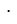 5, 96:6, 75:15, 84:4;
3.​2.​2.​11 применять правила деления суммы и произведения на однозначное число, умножение суммы на число при устном выполнении умножения и деления чисел в пределах 100
5. Искусство
6.
Выдающиеся личности
Внетабличное умножение и деление
3.2 Равенства и неравенства. Уравнения
3.​3.​2.​2 решать простейшие уравнения, содержащие действия умножения и деления;
3.​3.​2.​3 решать уравнения сложной структуры вида
х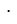  (25:5)=60 (24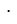 3):х=6
х: (17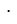 2)=2 k+124: 4 = 465
5. Искусство
6.
Выдающиеся личности
Внетабличное умножение и деление
3.1 Числовые и буквенные выражения
3.​3.​1.​3 представлять и применять в виде буквенного равенства сочетательное и распределительное свойство умножения: (ab)c=a(bc), a(b+c) =ab+ac, a(b-c) =abac;
3.​3.​1.​5 сравнивать буквенные и числовые выражения, содержащие более 3-х арифметических действий
5. Искусство
6.
Выдающиеся личности
Пространственные фигуры
4.2 Изображение и построение геометрических фигур
3.​4.​2.​4 изготавливать развертку пространственной геометрической фигуры: куб, прямоугольный параллелепипед и собирать ее модель;
3.​4.​2.​5 объяснять изменения в положении пространственных фигур, с поворотом налево, направо, вид ее сверху и сбоку
5. Искусство
6.
Выдающиеся личности
Письменное умножение и деление
2.2 Операции над числами
3.​2.​2.​12 применять алгоритмы умножения и деления двух, трехзначных чисел на однозначное, в случаях вида: 23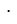 2, 123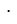 2, 46:2, 246:2;
3.​2.​2.​13 применять алгоритмы умножения и деления двух, трехзначных чисел на однозначное, в случаях вида 28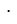 3, 269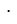 2, 84:3, 538:2
4 четверть
4 четверть
4 четверть
4 четверть
7. Вода – источник жизни
8. Культура отдыха.
Праздники
Письменное умножение и деление
1.4 Пространственные понятия
3.​1.​4.​1 описывать взаимное расположение предметов в пространстве и на плоскости;
3.​1.​4.​2 распознавать, называть, изображать геометрические фигуры, используя тифлотехнические средства для построения на плоскости, выполнять изображения отрезков, ломанных и других геометрических фигур
7. Вода – источник жизни
8. Культура отдыха.
Праздники
Письменное умножение и деление
2.2 Операции над числами
3.​2.​2.​15 применять алгоритм деления трехзначного числа на однозначное, когда в одном из разрядов частного есть нуль и алгоритм обратного действия умножения
7. Вода – источник жизни
8. Культура отдыха.
Праздники
Письменное умножение и деление
3.1 Числовые и буквенные выражения
3.​3.​1.​5 сравнивать буквенные и числовые выражения, содержащие более 3-х арифметических действий
7. Вода – источник жизни
8. Культура отдыха.
Праздники
Способы решения задач
2.3 Величины и их единицы
измерения
3.​2.​3.​6 различать купюры 1000 тг, 2000 тг, 5000 тг и производить с ними различные операции
7. Вода – источник жизни
8. Культура отдыха.
Праздники
Способы решения задач
5.1 Множества и операции над ними
3.​5.​1.​3 составлять подмножества множества чисел по заданному или самостоятельно установленному признаку их элементов
7. Вода – источник жизни
8. Культура отдыха.
Праздники
Способы решения задач
5.2 Высказывания
3.​5.​2.​1 составлять истинные или ложные высказывания;
3.​5.​2.​2 решать задачи на логическое рассуждение методом составления таблиц и графов
7. Вода – источник жизни
8. Культура отдыха.
Праздники
Способы решения задач
5.4 Комбинации предметов
3.​5.​4.​1 составлять дерево возможностей и использовать в решении задач, проблем в различных жизненных ситуациях
7. Вода – источник жизни
8. Культура отдыха.
Праздники
Способы решения задач
6.1 Задачи и математическая модель
3.​6.​1.​1 моделировать задачу в 2-3 действия в виде таблицы, линейной, столбчатой диаграммы, схемы, краткой записи;
3.​6.​1.​2 использовать при решении задач зависимость между величинами: масса одного предмета, количество, общая масса; расход на один предмет, количество предметов, общий расход; ширина, длина, площадь;
3.​6.​1.​6 анализировать и решать задачи: с косвенными вопросами, связанные с отношениями "больше, меньше на", "больше, меньше в ... раз(а)"; на нахождение стороны и площади прямоугольника, квадрата; на нахождение длины ребра и объема прямоугольного параллелепипеда, куба;
3.​6.​1.​7 делать прикидку ответа задачи в вычислениях, интерпретировать соответствие результата условиям составной задачи;
3.​6.​1.​8 моделировать и решать задачи в 3 действия: разные комбинации простых задач на зависимость между величинами;
3.​6.​1.​9 моделировать решение простых задач на все действия в виде выражения с переменными и уравнения; составных – в виде числового выражения или отдельных действий
7. Вода – источник жизни
8. Культура отдыха.
Праздники
Способы решения задач
6.2 Математический язык
3.​6.​2.​5 проводить сбор данных, систематизировать, проводить сравнение, используя диаграммы, пиктограммы
7. Вода – источник жизни
8. Культура отдыха.
Праздники
Время
2.3 Величины и их единицы измерения
3.​2.​3.​2 производить измерение величин, используя единицы измерения: мм, км, г, т, см2, дм2, м2, секунда;
3.​2.​3.​3 сравнивать значения величин длины: мм, см, дм, м; массы: г, кг, ц, т; объема (емкости): л; площади: см2, дм2, м2, га; времени: секунда, мин, ч, сут, год, век и выполнять арифметические действия над значениями величин;
3.​2.​3.​4 преобразовывать единицы измерения длины: мм, см, дм, км; массы г, кг, ц, т; площади: см2, дм2, м2; времени: секунда, мин, ч, сут, век на основе соотношений между ними;
3.​2.​3.​5 определять время по различным видам часов: часы, минуты, секунды
Сквозные темы
Разделы
Подразделы
Цели обучения
1 четверть
1 четверть
1 четверть
1 четверть
1. Моя Родина – Казахстан
2.Человеческие ценности
Нумерация многозначных чисел и действия с ними
1.1 Количественные понятия
4.​1.​1.​1 применять количественные понятия при умножении и делении чисел
1. Моя Родина – Казахстан
2.Человеческие ценности
Нумерация многозначных чисел и действия с ними
2.1 Натуральные числа и число
0. Дроби
4.​2.​1.​1 понимать образование многозначных чисел;
4.​2.​1.​2 определять место числа в пределах 1000 000 в натуральном ряду чисел;
4.​2.​1.​3 читать, записывать и сравнивать многозначные числа, округлять числа до заданного разряда, используя рельефно-точечный шрифт и прибор Брайля;
4.​2.​1.​4 определять разрядный и классовый состав многозначных чисел и общее количество разрядных единиц, раскладывать на сумму разрядных слагаемых;
4.​2.​1.​5 образовывать укрупненную единицу счета – миллион;
4.​2.​1.​6 считать, записывать, используя прибор Брайля; сравнивать в пределах миллиарда
1. Моя Родина – Казахстан
2.Человеческие ценности
Нумерация многозначных чисел и действия с ними
2.2 Операции над числами
4.​2.​2.​2 применять свойства 0 и 1 при выполнении арифметических действий с многозначными числами;
4.​2.​2.​6 выполнять устно сложение и вычитание многозначных чисел на основе их десятичного состава вычисления с помощью микрокалькулятора;
4.​2.​2.​9 применять алгоритмы сложения и вычитания многозначных чисел
1. Моя Родина – Казахстан
2.Человеческие ценности
Нумерация многозначных чисел и действия с ними
2.3 Величины и их единицы
измерения
4.​2.​3.​1 называть пространственные геометрические фигуры, выбирать меры и инструменты для измерения объема, производить измерения кубиками: 1 см3;
4.​2.​3.​2 производить измерение величин, используя единицы измерения: см3, дм3, м3,га, ар, мг;
4.​2.​3.​3 сравнивать значения величин длины: мм, см, дм, м, км; массы: мг, кг, ц, т; объема (емкости): мл, л, см3, дм3, м3; площади: см2, дм2, м2, ар, га; времени: секунда, мин, ч, сут, год, век и выполнять арифметические действия над значениями величин;
4.​2.​3.​4 преобразовывать единицы измерения длины: мм, см, дм, км; массы: мг, г, кг, ц, т; площади: мм2, см2, дм2, м2, ар, га ; объема: см3, дм3, м3, мм3; времени: с, мин, ч, сут. на основе соотношений между ними;
4.​2.​3.​5 определять доли единиц времени: 1/60 часа= 1 минута; 1/2 часа = 30 мин; 1/7недели = 1 день;
4.​2.​3.​6 различать купюры 10 000 тг и валюты других государств: рубль, евро, доллар; производить с ними различные операции
1. Моя Родина – Казахстан
2.Человеческие ценности
Нумерация многозначных чисел и действия с ними
5.3 Последовательности
3.​5.​3.​1 определять закономерность в последовательности чисел до 1000, тысячами до миллиона
1. Моя Родина – Казахстан
2.Человеческие ценности
Раздел 1В - Умножение и деление на однозначное число. Раздел 1С – Скорость, время, расстояние
2.2 Операции над числами
4.​2.​2.​3 применять свойства сложения и умножения при выполнении вычислений с многозначными числами;
4.​2.​2.​4 классифицировать натуральные числа на основе признаков делимости на 2, 5, 10;
4.​2.​2.​5 выполнять устно сложение и вычитание многозначных чисел на основе их десятичного состава;
4.​2.​2.​7 выполнять деление с остатком и без остатка на 10, 100, 1000;
4.​2.​2.​8 выполнять устно умножение и деление двух, трехзначных чисел на однозначное число;
4.​2.​2.​11 выполнять деление многозначных чисел на одно, двух, трехзначное число с остатком
1. Моя Родина – Казахстан
2.Человеческие ценности
Раздел 1В - Умножение и деление на однозначное число. Раздел 1С – Скорость, время, расстояние
5.1 Множества и операции над ними
4.​5.​1.​1 определять характер отношений между множествами: равные, пересекающиеся и непересекающиеся множества, подмножество
1. Моя Родина – Казахстан
2.Человеческие ценности
Раздел 1В - Умножение и деление на однозначное число. Раздел 1С – Скорость, время, расстояние
3.1 Числовые и буквенные выражения
4.​3.​1.​8 выводить и применять формулы: пути при прямолинейном равномерном движении s=v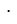 t, t=s:v, v=s:t; формулы движения вдогонку и с отставанием, деление числа с остатком a=b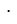 c+r
1. Моя Родина – Казахстан
2.Человеческие ценности
Раздел 1В - Умножение и деление на однозначное число. Раздел 1С – Скорость, время, расстояние
6.1 Задачи и математическая модель
4.​6.​1.​2 использовать при решении задач зависимость между величинами: производительность, время затраченное на работу, выполненная работа, урожайность, площадь, масса урожая, скорость, время, расстояние, высота, ширина, длина, объем
1. Моя Родина – Казахстан
2.Человеческие ценности
Раздел 1В - Умножение и деление на однозначное число. Раздел 1С – Скорость, время, расстояние
5.1 Множества и операции над ними
4.​5.​1.​4 применять переместительное и сочетательное свойства объединения и пересечения множеств при решении задач, уравнений и неравенств
1. Моя Родина – Казахстан
2.Человеческие ценности
Раздел 1D –
Геометрические фигуры
4.1 Геометрические фигуры и их классификация
4.​4.​1.​1 распознавать и называть прямоугольный треугольник, его элементы: катеты и гипотенуза, куб, прямоугольный параллелепипед и их элементы: вершины, ребра, грани;
4.​4.​1.​3 составлять и применять формулу нахождения объема Прямоугольного параллелепипеда: V=a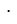 b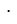 c;
4.​4.​1.​4 определять площадь комбинированных фигур, изображенных на рисунке, плоских фигур в окружающем мире
1. Моя Родина – Казахстан
2.Человеческие ценности
Раздел 1D –
Геометрические фигуры
6.2 Математический язык
4.​6.​2.​2 обозначать заглавными буквами латинского алфавита куб, прямоугольный параллелепипед и читать их по обозначению
1. Моя Родина – Казахстан
2.Человеческие ценности
Раздел 1D –
Геометрические фигуры
6.1 Задачи и математическая модель
4.​6.​1.​2 использовать при решении задач зависимость между величинами: производительность, время затраченное на работу, выполненная работа, урожайность, площадь, масса урожая, скорость, время, расстояние, высота, ширина, длина, объем
2 четверть
2 четверть
2 четверть
2 четверть
3. Культурное наследие
4. Мир профессий
Умножение и деление
1.2 Величинные понятия
4.​1.​2.​1 определять площадь прямоугольника и квадрата, используя модели квадратных сантиметров, квадратных метров;
4.​1.​2.​2 оценивать размеры геометрических объектов, расстояние приближенно, используя осязание и остаточное зрения
3. Культурное наследие
4. Мир профессий
Умножение и деление
2.2 Операции над числами
4.​2.​2.​10 применять правила умножения числа на сумму, умножения и деления числа на произведение;
4.​2.​2.​13 применять алгоритмы умножения и деления многозначных чисел, оканчивающихся нулями, на одно, двух, трехзначное число
3. Культурное наследие
4. Мир профессий
Дроби и проценты
2.1 Натуральные числа и число 0. Дроби
4.​2.​1.​7 понимать, что процент – сотая часть целого;
4.​2.​1.​8 записывать, используя прибор Брайля, читать части целого в процентах;
4.​2.​1.​9 сравнивать дроби с одинаковыми знаменателями и одинаковыми числителями, на числовом луче;
4.​2.​1.​10 различать правильные, неправильные дроби, смешанные числа;
4.​2.​1.​11 записывать обыкновенные дроби со знаменателями 10 и 100 в виде десятичной дроби, используя прибор Брайля; читать и сравнивать их
3. Культурное наследие
4. Мир профессий
Дроби и проценты
5.3 Последовательности
4.​5.​3.​1 определять закономерность в последовательности чисел до 1 000 000; в последовательности чисел, выраженных обыкновенными дробями
3. Культурное наследие
4. Мир профессий
Дроби и проценты
2.2 Операции над числами
4.​2.​2.​1 понимать сложение и вычитание дробей с одинаковыми знаменателями как сложение и вычитание соответствующих числителей;
4.​2.​2.​15 преобразовывать смешанное число в неправильную дробь и неправильную дробь в смешанное число;
4.​2.​2.​16 применять алгоритмы сложения и вычитания дробей с одинаковыми знаменателями;
4.​2.​2.​17 преобразовывать проценты в дробь, дробь в проценты
3. Культурное наследие
4. Мир профессий
Дроби и проценты
3.1 Числовые и буквенные
выражения
4.​3.​1.​4 представлять и применять в виде буквенного равенства алгоритм сложения и вычитания обыкновенных дробей с одинаковыми знаменателями:
a/n+ b/n=a+b/n и a/n –b/n=a− b/n;
4.​3.​1.​5 представлять и применять в виде буквенного равенства основное свойство дроби 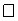 /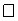 =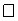 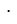 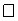 /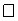 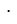 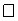 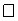 /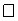 =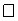 :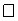 /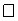 :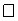 , k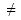 0;
4.​3.​1.​6 сравнивать выражения с дробными числами
3. Культурное наследие
4. Мир профессий
Дроби и проценты
6.1 Задачи и математическая модель
4.​6.​1.​3 анализировать и решать задачи: на нахождение части от целого;
4.​6.​1.​4 составлять и решать обратные задачи
3. Культурное наследие
4. Мир профессий
Дроби и проценты
6.2 Математический язык
4.​6.​2.​1 использовать части плоской фигуры и числовой луч для иллюстрации образования, сравнения, сложения и вычитания обыкновенных дробей;
4.​6.​2.​3 использовать для обозначения: процента символ %; градусной меры угла 0
3. Культурное наследие
4. Мир профессий
Раздел 2С - Окружность, круг
4.2 Изображение и построение геометрических фигур
4.​4.​2.​2 строить угол по заданной градусной мере, прямоугольный треугольник по двум катетам, окружность и круг по радиусу; перпендикуляр к прямой с помощью угольника
3. Культурное наследие
4. Мир профессий
Раздел 2D – Решение задач
6.1 Задачи и математическая модель
4.​6.​1.​2 использовать при решении задач зависимость между величинами: производительность, время затраченное на работу, выполненная работа, урожайность, площадь, масса урожая, скорость, время, расстояние, высота, ширина, длина, объем;
4.​6.​1.​5 анализировать и решать задачи на: зависимость между величинами; пропорциональное деление; нахождение неизвестного по двум разностям;
4.​6.​1.​10 решать арифметическим и алгебраическим способами задачи на встречное движение, движение в противоположных направлениях, движение вдогонку и с отставанием
3 четверть
3 четверть
3 четверть
3 четверть
5. Природные явления
6. Охрана окружающей среды
Умножение и деление на двузначное число
1.3 Временные понятия
4.​1.​3.​1 устанавливать зависимость между временными понятиями, представленными в задаче, планировать ход решения задачи, выбирать и объяснять выбор действий
5. Природные явления
6. Охрана окружающей среды
Умножение и деление на двузначное число
2.2 Операции над числами
4.​2.​2.​11 выполнять деление многозначных чисел на одно, двух, трехзначное число с остатком;
4.​2.​2.​12 применять алгоритмы умножения и деления на двух, трехзначное число;
4.​2.​2.​13 применять алгоритмы умножения и деления многозначных чисел, оканчивающихся нулями, на одно, двух, трехзначное число
5. Природные явления
6. Охрана окружающей среды
Умножение и деление на трехзначное число
2.2 Операции над числами
4.​2.​2.​11 выполнять деление многозначных чисел на одно, двух, трехзначное число с остатком;
4.​2.​2.​12 применять алгоритмы умножения и деления на двух, трехзначное число;
4.​2.​2.​13 применять алгоритмы умножения и деления многозначных чисел, оканчивающихся нулями, на одно, двух, трехзначное число;
4.​2.​2.​14 применять алгоритмы деления многозначных чисел на одно, двух, трехзначное число, когда в записи частного есть нули и алгоритмы обратного действия умножения
5. Природные явления
6. Охрана окружающей среды
Умножение и деление на трехзначное число
3.1 Числовые и буквенные выражения
4.​3.​1.​8 выводить и применять формулы: пути при прямолинейном равномерном движении s=v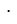 t, t=s:v, v=s:t; формулы движения вдогонку и с отставанием, деление числа с остатком a=b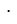 c+r
5. Природные явления
6. Охрана окружающей среды
Раздел 3С – Решение задач на движение, урожайность
6.1 Задачи и математическая модель
4.​6.​1.​1 моделировать задачу в виде чертежа, алгоритма, круговой диаграммы, графика;
4.​6.​1.​2 использовать при решении задач зависимость между величинами: производительность, время затраченное на работу, выполненная работа, урожайность, площадь, масса урожая, скорость, время, расстояние, высота, ширина, длина, объем;
4.​6.​1.​10 решать арифметическим и алгебраическим способами задачи на встречное движение, движение в противоположных направлениях, движение вдогонку и с отставанием
5. Природные явления
6. Охрана окружающей среды
Раздел 3С – Решение задач на движение, урожайность
5.2 Высказывания
4.​5.​2.​1 составлять высказывания с математическим содержанием и определять их истинность и ложность;
4.​5.​2.​2 решать логические задачи на развитие пространственного мышления
5. Природные явления
6. Охрана окружающей среды
Раздел 3С – Решение задач на движение, урожайность
5.4 Комбинации предметов
4.​5.​4.​1 решать комбинаторные задачи методом перебора
5. Природные явления
6. Охрана окружающей среды
Раздел 3С – Решение задач на движение, урожайность
4.3 Координаты точек и направление движения
4.​4.​3.​1 составлять схемы движения объектов, используя начало и направления движения, выполнять соответствующие расчеты;
4.​3.​3.​2 определять исходную позицию и направление движения объектов: навстречу друг другу, в противоположных направлениях
5. Природные явления
6. Охрана окружающей среды
Раздел 3С – Решение задач на движение, урожайность
3.1 Числовые и буквенные выражения
4.​3.​1.​8 выводить и применять формулы: пути при прямолинейном равномерном движении s=v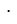 t, t=s:v, v=s:t; формулы движения вдогонку и с отставанием, деление числа с остатком a=b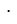 c+r
5. Природные явления
6. Охрана окружающей среды
Раздел 3С – Решение задач на движение, урожайность
6.2 Математический язык
4.​6.​2.​4 интерпретировать информацию, сравнивать и обобщать данные, строить графики движения, составлять
чертеж к задачам на движение
4 четверть
4 четверть
4 четверть
4 четверть
7. Путешествие в Космос
8. Путешествие в будущее
Уравнения и неравенства, выражения
1.4 Пространственные понятия
4.​1.​4.​1 выполнять построение геометрических фигур с заданными измерениями: отрезок, квадрат, прямоугольник с помощью линейки, угольника;
4.​1.​4.​2 распознавать, различать, называть и использовать модели геометрических тел: параллелепипед, пирамида, цилиндр, конус в математическом приборе "Н.В.Клушиной"
7. Путешествие в Космос
8. Путешествие в будущее
Уравнения и неравенства, выражения
3.2 Равенства и неравенства. Уравнения
4.​3.​2.​1 находить множество решений двойных неравенств;
4.​3.​2.​2 решать уравнения вида:
39 + 490: k = 46
230 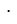 а +40=1000:2
7. Путешествие в Космос
8. Путешествие в будущее
Уравнения и неравенства, выражения
3.1 Числовые и буквенные выражения
4.​3.​1.​1 преобразовывать числовые и буквенные выражения;
4.​3.​1.​2 находить значение выражения с несколькими переменными при заданных значениях переменных;
4.​3.​1.​3 составлять выражения с переменной и использовать их для решения задач;
4.​3.​1.​6 сравнивать выражения с дробными числами;
4.​3.​1.​7 определять порядок действий и находить значения выражений со скобками и без скобок, содержащих более четырех арифметических действий
7. Путешествие в Космос
8. Путешествие в будущее
Уравнения и неравенства, выражения
5.1 Множества и операции над ними
4.​5.​1.​4 применять переместительное и сочетательное свойства объединения и пересечения множеств при решении задач, уравнений и неравенств
7. Путешествие в Космос
8. Путешествие в будущее
Задачи
2.2 Операции над числами
4.​2.​2.​6 выполнять устно сложение и вычитание многозначных чисел на основе их десятичного состава вычисления с помощью микрокалькулятора
7. Путешествие в Космос
8. Путешествие в будущее
Задачи
6.1 Задачи и математическая модель
4.​6.​1.​5 анализировать и решать задачи на: зависимость между величинами; пропорциональное деление; нахождение неизвестного по двум разностям;
4.​6.​1.​6 анализировать и решать задачи на нахождение процента от целого и наоборот, целого по его проценту;
4.​6.​1.​7 составлять, сравнивать, решать составные задачи разных видов;
4.​6.​1.​8 моделировать и решать задачи в 3-4 действия разными способами и определять наиболее рациональный;
4.​6.​1.​9 моделировать решение составных задач на все действия в виде числового выражения и уравнения
7. Путешествие в Космос
8. Путешествие в будущее
Треугольники. Симметрия
4.1 Геометрические фигуры и их классификация
4.​4.​1.​1 распознавать и называть прямоугольный треугольник, его элементы: катеты и гипотенуза, куб, прямоугольный параллелепипед и их элементы: вершины, ребра, грани;
4.​4.​1.​2 классифицировать треугольники;
4.​4.​1.​4 определять площадь комбинированных фигур, изображенных на рисунке, плоских фигур в окружающем мире;
4.​4.​1.​5 дополнять построение плоских фигур относительно оси симметрии;
4.​4.​1.​6 находить величину угла
7. Путешествие в Космос
8. Путешествие в будущее
Треугольники. Симметрия
4.2 Изображение и построение геометрических фигур
4.​4.​2.​1 чертить перпендикулярные прямые, симметричные и несимметричные плоские фигуры на точечной бумаге;
4.​4.​2.​2 строить угол по заданной градусной мере, прямоугольный треугольник по двум катетам, окружность и круг по радиусу; перпендикуляр к прямой с помощью угольника;
4.​4.​2.​3 изготавливать развертку пространственной геометрической фигуры: пирамида, цилиндр, конус и собирать ее модель;
4.​4.​2.​4 различать симметричные и несимметричные плоские фигуры и соотносить их с предметами окружающего мира
7. Путешествие в Космос
8. Путешествие в будущее
Треугольники. Симметрия
5.1 Множества и операции над ними
4.​5.​1.​2 демонстрировать пересечение прямых линий, геометрических фигур;
4.​5.​1.​3 выделять области пересечения и объединения
7. Путешествие в Космос
8. Путешествие в будущее
Треугольники. Симметрия
5.3 Последовательности
4.​5.​3.​2 составлять последовательность чисел, группу чисел, выбрав самостоятельно закономерность или правило
7. Путешествие в Космос
8. Путешествие в будущее
Треугольники. Симметрия
6.2 Математический язык
4.​6.​2.​3 использовать для обозначения: процента символ %; градусной меры угла символ °Приложение 574
к приказу Министра
образования и науки
Республики Казахстан
от 3 апреля 2013 года №115
Подразделы
Цели обучения
Цели обучения
Подразделы
3 класс
4 класс
1.1 Устройства компьютера
3.​1.​1.​1 различать устройства ввода (мышь и клавиатура) и вывода (монитор и принтер);
3.​1.​1.​2 понимать назначение программы "Проводник";
3.​1.​1.​3 рассказывать правила техники безопасности при работе с компьютером
4.​1.​1.​1 приводить примеры внутренних и внешних устройств компьютера;
4.​1.​1.​2 уметь объяснить назначение звуковых программ
1.2 Программное обеспечение
3.​1.​2.​1 понимать, что компьютерные программы создаются для выполнения пользовательских задач;
3.​1.​2.​2 использовать команды открытия и сохранения файлов в компьютерных программах;
3.​1.​2.​3 знать понятия файла и папки;
3.​1.​2.​4 использовать команды меню в компьютерных программах;
3.​1.​2.​5 использовать команды для открытия и сохранения программ;
3.​1.​2.​6 уметь объяснять назначение текстовых редакторов Блокнот, WordPad (ВордПад);
3.​1.​2.​7 применять команды меню программ;
3.​1.​2.​8 применять набор команд при вставке символов;
3.​1.​2.​9 применять набор команд при вставке таблиц;
3.​1.​2.​10 применять комбинации "горячих клавиш" при работе с папками и файлами
4.​1.​2.​1 рассказывать о возможностях используемых прикладных программ;
4.​1.​2.​2 создавать, копировать, перемещать и удалять файлы и папки;
4.​1.​2.​3 использовать контекстное меню в своей работе
1.3 Техника безопасности
3.​1.​3.​1 знать основные правила техники безопасности при работе с цифровыми устройствами
4.​1.​3.​1 использовать ограничения времени работы с цифровыми устройствами, оснащенными экраном (телефоны, планшеты, интерактивные доски)
Подразделы
Цели обучения
Цели обучения
Подразделы
3 класс
4 класс
2.1 Тексты
3.​2.​1.​1 уметь осуществлять набор предложений в текстовом редакторе;
3.​2.​1.​2 уметь форматировать шрифт (начертание, цвет, выравнивание) в текстовом редакторе;
3.​2.​1.​3 вырезать, копировать, вставлять выделенный текст в документ;
3.​2.​1.​4 уметь объяснять назначение тренажеров для набора текстов;
3.​2.​1.​5 осуществлять набор текста десятипальцевым методом
4.​2.​1.​1 создавать маркированные, нумерованные списки в текстовом редакторе;
4.​2.​1.​2 вставлять в документ рисунки, декоративный текст WordArt (ВордАрт);
4.​2.​1.​3 применять настройки параметров страниц текстового редактора;
4.​2.​1.​4 использовать колонки при наборе текста
2.2 Графика
3.​2.​2.​1 использовать инструменты простого графического редактора;
3.​2.​2.​2 изменять внешний вид объекта (обрезка, поворот, изменение размера);
3.​2.​2.​3 использовать команды форматирования рисунка;
3.​2.​2.​4 использовать команды копирования фрагмента рисунка
4.​2.​2.​1 объединять и комбинировать несколько изображений для создания единой картины в программах Word (Ворд), Paint (Пайнт);
4.​2.​2.​2 использовать команды при обработке изображений в программе Paint (Пайнт);
2.3
Презентации
3.​2.​3.​1 создавать простые презентации, содержащие текст и изображение;
3.​2.​3.​2 использовать переходы между слайдами;
3.​2.​3.​3 использовать готовый дизайн для оформления презентации;
3.​2.​3.​4 применять основы невизуальной работы в графической среде Windows (Виндоус);
3.​2.​3.​5 использовать специальные функции озвучивающей программы невизуального доступа Jaws (Джовс)
4.​2.​3.​1 выбирать макет для слайда;
4.​2.​3.​2 настраивать анимацию объектов в презентации
2.4 
Мультимедиа
3.​2.​4.​1 использовать программы для записи, редактирования и воспроизведения звуков;
3.​2.​4.​2 использовать фотографии на определенную тему;
3.​2.​4.​3 применять звуковые эффекты в программах;
3.​2.​4.​4 использовать режим навигации "быстрые клавиши" в программе Word (Ворд);
3.​2.​4.​6 уметь объяснять принцип работы тифлотехнических устройств
4.​2.​4.​1 использовать программы для сочинения мелодий;
4.​2.​4.​2 использовать программы для обработки фотографий (яркость, контрастность, рамки);
4.​2.​4.​3 создавать и монтировать видео на определенную тему
Подразделы
Цели обучения
Цели обучения
Подразделы
3 класс
4 класс
3.1 Поиск информации
3.​3.​1.​1 использовать поисковые системы Интернет для нахождения ответов на конкретные вопросы;
3.​3.​1.​2 использовать правила безопасности в сети Интернет;
3.​3.​1.​3 использовать виртуальный курсор и метки в режиме навигации "быстрые клавиши" с помощью Jaws for Windows (Джовс фор Виндоус)
4.​3.​1.​1 осуществлять поиск информации (файлов и папок на компьютере, фрагмента текста в документе);
4.​3.​1.​2 использовать настройки браузера (создавать закладки, просматривать историю и загрузки);
4.​3.​1.​3 рассказывать историю возникновения компьютера
3.2 Обмен информацией
3.​3.​2.​1 уметь объяснять способы обмена информацией в сети
4.​3.​2.​1 получать и отправлять по электронной почте сообщения с прикрепленными файлами;
4.​3.​2.​2 использовать принцип работы облачных технологий;
4.​3.​2.​3 использовать набор команд при работе с облачными технологиями;
4.​3.​2.​4 различать виды технологий будущего;
4.​3.​2.​5 классифицировать по принципам работы технологий будущего
3.3 Безопасность в сети Интернет
3.​3.​3.​1 показывать элементарное понимание рисков нежелательных контактов в сети
4.​3.​3.​1 выделять критерии надежного пароля;
4.​3.​3.​2 применять пароли при работе с документами при работе в ИнтернетеПриложение
к Типовой учебной программе
по учебному предмету
"Информационно-
коммуникационные технологии"
для 3-4 классов уровня
начального образования по
обновленному содержанию
Сквозные темы
Разделы
Темы
Цели обучения
1 четверть
1 четверть
1 четверть
1 четверть
1. Живая природа
1. Компьютер и программы
Правила техники безопасности
3.​1.​2.​1 понимать, что компьютерные программы создаются для выполнения пользовательских задач;
3.​1.​1.​3 рассказывать правила техники безопасности при работе с компьютером
1. Живая природа
1. Компьютер и программы
Устройства ввода и вывода
3.​1.​1.​1 различать устройства ввода (мышь и клавиатура) и вывода (монитор и принтер);
3.​1.​2.​1 понимать, что компьютерные программы создаются для выполнения пользовательских задач;
3.​1.​3.​1 знать основные правила техники безопасности при работе с цифровыми устройствами
1. Живая природа
1. Компьютер и программы
Назначение программы Проводник
3.​1.​1.​1 различать устройства ввода (мышь и клавиатура) и вывода (монитор и принтер);
3.​1.​1.​2 понимать назначение программы Проводник;
3.​1.​2.​1 понимать, что компьютерные программы создаются для выполнения пользовательских задач
1. Живая природа
1. Компьютер и программы
Меню, окна программ
3.​1.​1.​1 различать устройства ввода (мышь и клавиатура) и вывода (монитор и принтер);
3.​1.​2.​1 понимать, что компьютерные программы создаются для выполнения пользовательских задач;
3.​1.​2.​4 использовать команды меню в компьютерных программах
1. Живая природа
1. Компьютер и программы
Открытие и сохранение файлов и папок
3.​1.​2.​5 использовать команды для открытия и сохранения программ;
3.​1.​2.​6 применять комбинации "горячих клавиш" при работе с папками и файлами
1. Живая природа
1. Компьютер и программы
Использование команд меню
3.​1.​2.​4 использовать команды меню в компьютерных программах
1. Живая природа
1. Компьютер и программы
Файлы и папки
3.​1.​2.​2 использовать команды открытия и сохранения файлов в компьютерных программах;
3.​1.​2.​3 знать понятия файла и папки
2 четверть
2 четверть
2 четверть
2 четверть
2. Что такое хорошо, что такое плохо? (свет и темнота)
2. Представление и обработка информации
Интерфейс текстовых редакторов: Блокнот, WordPad (Вордпад)
3.​1.​2.​2 использовать команды открытия и сохранения файлов в компьютерных программах;
3.​1.​2.​6 уметь объяснять назначение текстовых редакторов Блокнот, WordPad (ВордПад);
3.​2.​1.​4 уметь объяснять назначение тренажеров для набора текстов
2. Что такое хорошо, что такое плохо? (свет и темнота)
2. Представление и обработка информации
Меню программ
3.​1.​2.​7 применять команды меню программ;
3.​2.​1.​4 уметь объяснять назначение тренажеров для набора текстов
2. Что такое хорошо, что такое плохо? (свет и темнота)
2. Представление и обработка информации
Набор и редактирование текста
3.​2.​1.​1 осуществлять набор предложений в текстовом редакторе;
3.​2.​1.​2 форматировать шрифт (начертание, цвет, выравнивание)
2. Что такое хорошо, что такое плохо? (свет и темнота)
2. Представление и обработка информации
Форматирование текста
3.​1.​2.​2 использовать команды открытия и сохранения файлов в компьютерных программах;
3.​1.​2.​4 использовать команды меню в компьютерных программах;
3.​2.​1.​1 осуществлять набор предложений в текстовом редакторе;
3.​2.​1.​2 форматировать шрифт (начертание, цвет, выравнивание);
3.​2.​1.​3 вырезать, копировать, вставлять выделенный текст в документ
2. Что такое хорошо, что такое плохо? (свет и темнота)
2. Представление и обработка информации
Операции с фрагментом текста: списки, колонки
3.​2.​1.​1 осуществлять набор предложений в текстовом редакторе;
3.​2.​1.​4 применять набор команд при работе со списками;
3.​2.​1.​5 применять набор команд при работе с колонками
2. Что такое хорошо, что такое плохо? (свет и темнота)
2. Представление и обработка информации
Вставка символов
3.​1.​2.​8 применять набор команд при вставке символов;
3.​1.​2.​10 применять комбинации "горячих клавиш" при работе с папками и файлами
2. Что такое хорошо, что такое плохо? (свет и темнота)
2. Представление и обработка информации
Вставка таблиц
3.​1.​2.​9 применять набор команд при вставке таблиц;
3.​1.​2.​10 применять комбинации "горячих клавиш" при работе с папками и файлами
3 четверть
3 четверть
3 четверть
3 четверть
3. Время
2. Представление и обработка информации
Графический редактор Paint (Пайнт)
3.​2.​2.​1 использовать инструменты простого графического редактора;
3.​1.​2.​2 использовать команды открытия и сохранения файлов в компьютерных программах
3. Время
2. Представление и обработка информации
Инструменты редактора Paint (Пайнт)
3.​2.​2.​1 использовать инструменты простого графического редактора;
3.​1.​2.​2 использовать команды открытия и сохранения файлов в компьютерных программах;
3.​2.​3.​4 применять основы невизуальной работы в графической среде Windows (Виндоус)
4. Архитектура
2. Представление и обработка информации
Редактирование рисунков
3.​2.​2.​2 изменять внешний вид объекта (обрезка, поворот, изменение размера);
3.​2.​2.​3 использовать команды форматирования рисунка;
3.​2.​3.​4 применять основы невизуальной работы в графической среде Windows (Виндоус)
4. Архитектура
2. Представление и обработка информации
Форматирование рисунка
3.​2.​2.​2 изменять внешний вид объекта (обрезка, поворот, изменение размера);
3.​2.​2.​3 использовать команды форматирования рисунка;
3.​2.​3.​4 применять основы невизуальной работы в графической среде Windows (Виндоус)
4. Архитектура
2. Представление и обработка информации
Копирование фрагмента рисунка
3.​2.​2.​2 изменять внешний вид объекта (обрезка, поворот, изменение размера);
3.​2.​2.​3 использовать команды форматирования рисунка;
3.​2.​2.​4 использовать команды копирования фрагмента рисунка;
3.​2.​3.​4 применять основы невизуальной работы в графической среде Windows (Виндоус)
5. Искусство
2. Представление и обработка информации
Программа по созданию презентации
3.​2.​3.​1 создавать простые презентации, содержащие текст и изображение;
3.​2.​3.​5 использовать специальные функции озвучивающей программы невизуального доступа Jaws (Джовс)
5. Искусство
2. Представление и обработка информации
Размещение текста и изображений
3.​2.​2.​4 использовать команды копирования фрагмента рисунка;
3.​2.​3.​3 использовать готовый дизайн для оформления презентации;
3.​2.​3.​4 применять основы невизуальной работы в графической среде Windows (Виндоус)
5. Искусство
2. Представление и обработка информации
Переходы между слайдами
3.​2.​3.​1 создавать простые презентации, содержащие текст и изображение;
3.​2.​3.​3 использовать готовый дизайн для оформления презентации
5. Искусство
2. Представление и обработка информации
Дизайн презентации, вставка звука
3.​2.​3.​1 создавать простые презентации, содержащие текст и изображение;
3.​2.​3.​3 использовать готовый дизайн для оформления презентации
4 четверть
4 четверть
4 четверть
4 четверть
6. Выдающиеся личности
2. Представление и обработка информации
Устройства ввода-вывода звуковой информации
3.​2.​4.​1 использовать программы для записи, редактирования и воспроизведения звуков;
3.​2.​4.​6 уметь объяснять принцип работы тифлотехнических устройств
6. Выдающиеся личности
2. Представление и обработка информации
Назначение звукового редактора
3.​2.​4.​1 использовать программы для записи, редактирования и воспроизведения звуков;
3.​2.​4.​4 использовать режим навигации "быстрые клавиши" в программе Word (Ворд)
6. Выдающиеся личности
2. Представление и обработка информации
Применение звуковых эффектов
3.​2.​4.​3 применять звуковые эффекты в программах;
3.​2.​4.​4 использовать режим навигации "быстрые клавиши" в программе Word (Ворд)
7. Вода- источник жизни
3. Работа в сети Интернет
Правила безопасности в сети Интернет
3.​3.​1.​2 использовать правила безопасности в сети Интернет;
3.​3.​1.​3 использовать виртуальный курсор и метки в режиме навигации "быстрые клавиши" с помощью Jaws for Windows (Джовс фо Виндоус)
7. Вода- источник жизни
3. Работа в сети Интернет
Поисковая система
3.​3.​1.​1 использовать поисковые системы Интернет для нахождения ответов на конкретные вопросы;
3.​3.​1.​2 использовать правила безопасности в сети Интернет;
3.​3.​1.​3 использовать виртуальный курсор и метки в режиме навигации "быстрые клавиши" с помощью Jaws for Windows (Джовс фо Виндоус)
7. Вода- источник жизни
3. Работа в сети Интернет
Способы обмена информацией
3.​3.​1.​1 использовать поисковые системы Интернет для нахождения ответов на конкретные вопросы;
3.​2.​1.​3 вырезать, копировать, вставлять выделенный текст в документ;
3.​3.​1.​3 использовать виртуальный курсор и метки в режиме навигации "быстрые клавиши" с помощью Jaws for Windows (Джовс фо Виндоус)
8. Культура отдыха. Праздники
3. Работа в сети Интернет
Проектная деятельность: копирование текста и изображений в документ
3.​3.​1.​1 использовать поисковые системы Интернет для нахождения ответов на конкретные вопросы;
3.​2.​1.​3 вырезать, копировать, вставлять выделенный текст в документ;
3.​3.​1.​3 использовать виртуальный курсор и метки в режиме навигации "быстрые клавиши" с помощью Jaws for Windows (Джовс фо Виндоус)
Сквозные темы
Разделы
Темы
Цели обучения
1 четверть
1 четверть
1 четверть
1 четверть
1. Моя Родина – Казахстан
1. Компьютер и программы
Правила безопасности при работе с устройствами компьютера
4.​1.​3.​1 использовать ограничения времени работы с цифровыми устройствами, оснащенными экраном (телефоны, планшеты, интерактивные доски);
4.​2.​2.​1 объединять и комбинировать несколько изображений для создания единой картины в программах Word (Ворд), Paint (Пайнт);
4.​2.​4.​2 использовать программы для обработки фотографий (яркость, контрастность, рамки)
1. Моя Родина – Казахстан
1. Компьютер и программы
Внутренние и внешние устройства компьютера
4.​1.​1.​1 приводить примеры внутренних и внешних устройств компьютера;
4.​1.​2.​1 рассказывать о возможностях используемых прикладных программ;
4.​1.​2.​3 использовать контекстное меню в своей работе
2. Человеческие ценности
2. Представление и обработка информации
Возможности прикладных программ
4.​1.​2.​1 рассказывать о возможностях используемых прикладных программ;
4.​1.​2.​2 создавать, копировать, перемещать и удалять файлы и папки;
4.​2.​1.​2 вставлять в документ рисунки, декоративный текст WordArt (ВордАрт)
2. Человеческие ценности
2. Представление и обработка информации
Операции с файлами и папками
4.​1.​2.​3 использовать контекстное меню в своей работе;
4.​1.​2.​2 создавать, копировать, перемещать и удалять файлы и папки;
4.​3.​1.​1 осуществлять поиск информации (файлов и папок на компьютере, фрагмента текста в документе)
3. Культурное наследие
3. Работа в сети Интернет
Поиск информации на компьютере
4.​3.​1.​1 осуществлять поиск информации (файлов и папок на компьютере, фрагмента текста в документе);
4.​3.​1.​2 использовать настройки браузера (создавать закладки, просматривать историю и загрузки)
3. Культурное наследие
3. Работа в сети Интернет
Иллюстрации в текстовом документе
4.​2.​1.​2 вставлять в документ рисунки, декоративный текст WordArt (ВордАрт);
4.​1.​2.​3 использовать контекстное меню в своей работе
3. Культурное наследие
3. Работа в сети Интернет
Вставка рисунков, декоративного текста
4.​2.​1.​2 вставлять в документ рисунки, декоративный текст WordArt (ВордАрт);
4.​1.​2.​3 использовать контекстное меню в своей работе
2 четверть
2 четверть
2 четверть
2 четверть
4. Мир профессий
2. Представление и обработка информации
Маркированные, нумерованные списки
4.​2.​1.​1 создавать нумерованные, маркированные списки в текстовом редакторе;
4.​1.​2.​3 использовать контекстное меню в своей работе
4. Мир профессий
2. Представление и обработка информации
Параметры страниц, колонки
4.​2.​1.​3 применять настройки параметров страниц;
4.​2.​1.​4 использовать колонки при наборе текста
4. Мир профессий
2. Представление и обработка информации
Обработка фотографий
4.​2.​2.​1 объединять и комбинировать несколько изображений для создания единой картины в программах Word (Ворд), Paint (Пайнт);
4.​2.​2.​2 использовать команды при обработке изображений в программе Paint (Пайнт)
4. Мир профессий
2. Представление и обработка информации
Создание коллажа
4.​2.​2.​1 объединять и комбинировать несколько изображений для создания единой картины в программах Word (Ворд), Paint (Пайнт);
4.​2.​3.​2 настраивать анимацию объектов в презентации;
4.​2.​2.​2 использовать команды при обработке изображений в программе Paint (Пайнт)
4. Мир профессий
2. Представление и обработка информации
Макеты слайдов
4.​2.​3.​1 выбирать макет для слайда;
4.​2.​3.​2 настраивать анимацию объектов в презентации
4. Мир профессий
2. Представление и обработка информации
Анимация объектов в презентации
4.​2.​2.​1 объединять и комбинировать несколько изображений для создания единой картины в программах Word (Ворд), Paint (Пайнт);
4.​2.​3.​2 настраивать анимацию объектов в презентации;
4.​2.​2.​2 использовать команды при обработке изображений в программе Paint (Пайнт)
4. Мир профессий
2. Представление и обработка информации
Вставка объектов, видео, звука, текста в презентации
4.​2.​2.​1 объединять и комбинировать несколько изображений для создания единой картины в программах Word (Ворд), Paint (Пайнт);
4.​2.​3.​2 настраивать анимацию объектов в презентации;
4.​2.​2.​2 использовать команды при обработке изображений в программе Paint (Пайнт)
3 четверть
3 четверть
3 четверть
3 четверть
5. Природные явления
1. Компьютер и программы
Назначение звуковых программ
4.​2.​4.​3 создавать и монтировать видео на определенную тему
5. Природные явления
1. Компьютер и программы
Внутренние, внешние устройства для записи и просмотра видео
4.​1.​1.​1 приводить примеры внутренних и внешних устройств компьютера;
4.​1.​2.​1 рассказывать о возможностях используемых прикладных программ;
4.​2.​4.​3 создавать и монтировать видео на определенную тему
6. Охрана окружающей среды
2. Представление и обработка информации
Создание мелодии в звуковых редакторах
4.​2.​1.​2 вставлять в документ рисунки, декоративный текст WordArt (ВордАрт);
4.​2.​3.​2 настраивать анимацию объектов в презентации
6. Охрана окружающей среды
2. Представление и обработка информации
Создание видео с помощью видеоредактора
4.​1.​2.​2 создавать, копировать, перемещать и удалять файлы и папки в текстовом редакторе;
4.​2.​3.​2 настраивать анимацию объектов в презентации
6. Охрана окружающей среды
2. Представление и обработка информации
Монтаж видео с помощью видеоредактора
4.​1.​2.​1 рассказывать о возможностях используемых прикладных программ;
4.​2.​4.​3 создавать и монтировать видео на определенную тему
6. Охрана окружающей среды
2. Представление и обработка информации
Копирование, перемещение, удаление фрагментов видео
4.​1.​2.​2 создавать, копировать, перемещать и удалять файлы и папки в текстовом редакторе;
4.​2.​4.​3 создавать и монтировать видео на определенную тему
6. Охрана окружающей среды
2. Представление и обработка информации
Создание интервью
4.​1.​2.​2 создавать, копировать, перемещать и удалять файлы и папки в текстовом редакторе;
4.​2.​4.​3 создавать и монтировать видео на определенную тему
6. Охрана окружающей среды
2. Представление и обработка информации
Поиск информации и вставка фрагментов в видео
4.​3.​1.​1 осуществлять поиск информации (файлов и папок на компьютере, фрагмента текста в документе)
6. Охрана окружающей среды
2. Представление и обработка информации
Обработка видео звуковыми эффектами
4.​1.​2.​2 создавать, копировать, перемещать и удалять файлы и папки в текстовом редакторе
4 четверть
4 четверть
4 четверть
4 четверть
7. Путешествие в космос
3. Работа в сети Интернет
История возникновения Интернета
4.​3.​1.​3 рассказывать историю возникновения компьютера;
4.​1.​2.​3 использовать контекстное меню в своей работе;
4.​3.​2.​1 получать и отправлять по электронной почте сообщения с прикрепленными файлами
7. Путешествие в космос
3. Работа в сети Интернет
Настройка браузера, электронная почта
4.​3.​1.​2 использовать настройки браузера (создавать закладки, просматривать историю и загрузки);
4.​3.​2.​1 получать и отправлять по электронной почте сообщения с прикрепленными файлами;
4.​3.​3.​1 выделять критерии надежного пароля
8. Путешествие в будущее
3. Работа в сети Интернет
Современные IT-технологии
4.​1.​3.​1 формулировать важность ограничения времени работы с цифровыми устройствами, оснащенными экраном (телефоны, планшеты, интерактивные доски);
4.​3.​1.​1 осуществлять поиск информации (файлов и папок на компьютере, фрагмента текста в документе);
4.​3.​1.​2 использовать настройки браузера (создавать закладки, просматривать историю и загрузки)
8. Путешествие в будущее
3. Работа в сети Интернет
Работа с облачными технологиями
4.​2.​2.​1 объединять и комбинировать несколько изображений для создания единой картины в программах Word (Ворд), Paint (Пайнт);
4.​2.​4.​2 использовать программы для обработки фотографий (яркость, контрастность, рамки);
4.​3.​1.​1 осуществлять поиск информации (файлов и папок на компьютере, фрагмента текста в документе);
4.​3.​2.​3 использовать набор команд при работе с облачными технологиями
8. Путешествие в будущее
3. Работа в сети Интернет
Возможности применения приложений связанными с компьютером и телефонами
4.​3.​1.​1 осуществлять поиск информации (файлов и папок на компьютере, фрагмента текста в документе);
4.​3.​1.​2 использовать настройки браузера (создавать закладки, просматривать историю и загрузки)
8. Путешествие в будущее
3. Работа в сети Интернет
Техника будущего
4.​3.​1.​1 осуществлять поиск информации (файлов и папок на компьютере, фрагмента текста в документе);
4.​3.​1.​2 использовать настройки браузера (создавать закладки, просматривать историю и загрузки);
4.​3.​2.​4 различать виды технологий будущего;
4.​3.​2.​5 классифицировать по принципам работы технологий будущего
8. Путешествие в будущее
3. Работа в сети Интернет
Применений паролей при работе в браузере Интернета
4.​3.​1.​1 осуществлять поиск информации (файлов и папок на компьютере, фрагмента текста в документе);
4.​3.​1.​2 использовать настройки браузера (создавать закладки, просматривать историю и загрузки);
4.​3.​3.​1 выделять критерии надежного пароля;
4.​3.​3.​2 применять пароли при работе с документами при работе в ИнтернетеПриложение 575
к приказу Министра
образования и науки
Республики Казахстан
от 3 апреля 2013 года №115
Подраздел
Цели обучения
Цели обучения
Цели обучения
Цели обучения
Цели обучения
Подраздел
0 класс
1 класс
2 класс
3 класс
4 класс
1.1 Роль науки и исследователей
0.​1.​1.​1 знать о явлениях окружающего мира;
0.​1.​1.​2 понимать причины явлений окружающего мира;
0.​1.​1.​3 разграничивать явления окружаю щего мира
1.​1.​1.​1 понимать необходи мость исследо вания явлений и процессов окружающего мира;
1.​1.​1.​2 знать о необходимых устройствах для наблюдения
2.​1.​1.​1 определять условия исследования явлений окружающего мира и процессов, а также личных качеств исследователя;
2.​1.​1.​2 уметь строить план на шрифте Брайля с целью проведения эксперимента
3.​1.​1.​1 говорить о важных научных исследованиях и их влиянии на каждодневную жизнь человека;
3.​1.​1.​2 развивать связную речь, познавательную активность
4.​1.​1.​1 определять актуальные направления исследований на основе собственных гипотез;
4.​1.​1.​2 эффективно использовать бинокулярные способности (видеть обоими глазами)
1.2 Методы познания природы
0.​1.​2.​1 иметь понятия об окружаю щем мире и природе;
0.​1.​2.​2 понимать особенности окружаю щего мира;
0.​1.​2.​3 иметь понятия о предметах в природе;
0.​1.​2.​4 различать живую и неживую природу;
0.​1.​2.​5 определятьособенности живой природы
1.​1.​2.​1 наблюдать явления окружающего мира;
1.​1.​2.​2 понимать смысл показанного эксперимента;
1.​1.​2.​3 использовать рельефные наглядные устройства;
1.​1.​2.​4 определять признаки объектов и предметов живой и неживой природы посредством слуха, обоняния и остаточного зрения;
1.​1.​2.​5 уметь связно говорить и обоснованно предлагать материалы
2.​1.​2.​1 понимать понятия "источник информации" и его важность при проведении исследования;
2.​1.​2.​2 определять основные признаки наблюдения (цель, объект, план, срок, результат);
2.​1.​2.​3 определять результаты наблюдения путем условных обозначений;
2.​1.​2.​4 построить план наблюдения;
2.​1.​2.​5 вести наблюдения и подводить итоги в соответствии с поставленным планом;
2.​1.​2.​6 определять основные признаки эксперимента (цель, гипотеза, ресурсы, срок, результат);
2.​1.​2.​7 проводить эксперимент и вносить его результаты в таблицу
3.​1.​2.​1 определять виды источников информации;
3.​1.​2.​2 определять преимущества и недостатки источников информации;
3.​1.​2.​3 планировать и проводить эксперимент;
3.​1.​2.​4 показать в виде диаграммы результаты проведенного эксперимента, подведения итогов
4.​1.​2.​1 обосновать методы исследования (наблюдение и эксперимент) в связи с преимуществами;
4.​1.​2.​2 предлагать результаты в выбранной форме
Подразделы
Цели обучения
Цели обучения
Цели обучения
Цели обучения
Цели обучения
Подразделы
0 класс
1 класс
2 класс
3 класс
4 класс
2.1 Растения
0.​2.​1.​1 понимать множество видов растений;
0.​2.​1.​2 определять пользу растений для человека;
0.​2.​1.​3 описать сезонные изменения растений;
0.​2.​1.​4 определять группы растений своего края;
0.​2.​1.​5 уметь разграни чивать плоды, ягоды и овощи;
0.​2.​1.​6 понимать важность заботы о растениях
1.​2.​1.​1 определять основные признаки и формы существования растений;
1.​2.​1.​2 уметь разграничить основные отделы растений;
1.​2.​1.​3 разграничить дикие и культурные растения;
1.​2.​1.​4 исследовать необходимые условия для растений;
1.​2.​1.​5 описать методы заботы о культурных растениях;
1.​2.​1.​6 различать объекты в зависимости от базовых уровней
2.​2.​1.​1 исследовать возможность роста растений в разных условиях;
2.​2.​1.​2 описать сезонные особенности растений;
2.​2.​1.​3 описать функции основных частей растений;
2.​2.​1.​4 сравнить растения в зависимости от адаптации к условиям окружающей среды;
2.​2.​1.​5 описать группы растений своего края;
2.​2.​1.​6 пояснять важность ухода за грунтом;
2.​2.​1.​7 понимать важность заботы о растениях
3.​2.​1.​1 понимать важность выделения кислорода растениями в процессе фотосинтеза;
3.​2.​1.​2 пояснять пути адаптации растений к условиям окру жающей среды (тепло, свет, влажность);
3.​2.​1.​3 описать природные объединения в своем краю;
3.​2.​1.​4 пояснять влияние действий человека на разновидности растений;
3.​2.​1.​5 определять роль "Красной книги" на сохранение редко встречающихся и исчезаю щихся растений
4.​2.​1.​1 определять роль растений в питательной цепочке;
4.​2.​1.​2 описать цикл жизни растений;
4.​2.​1.​3 описать появление семян в результате опыления;
4.​2.​1.​4 описать пути распространения семян;
4.​2.​1.​5 различать растения низшего и высшего уровня;
4.​2.​1.​6 предлогать пути защиты растений
2.2 Животные
0.​2.​2.​1 иметь знания о животных;
0.​2.​2.​2 различать диких и домашних животных;
0.​2.​2.​3 определять виды птиц;
0.​2.​2.​4 уметь различать насекомых
0.​2.​2.​5 определять сенсорныефункции
1.​2.​2.​1 сравнивать животных и растений, определять их сходства и особенности;
1.​2.​2.​2 определять среду обитания диких и домашних животных;
1.​2.​2.​3 понимать адаптацию животных к смене времен года;
1.​2.​2.​4 иметь навыки работы с рельефными образцами
2.​2.​2.​1 разграничивать класс животных: беспозвоночные, рыбы, землеводные, пресмыкающие, птицы, млекопитающие;
2.​2.​2.​2 описать адаптацию животных в среде обитания;
2.​2.​2.​3 понимать пути размножения животных;
2.​2.​2.​4 понимать важность сохранения разновидностей животных
3.​2.​2.​1 разделять животных на позвоночных и беспозвоночных;
3.​2.​2.​2 различять животных по среде обитания;
3.​2.​2.​3 описать виды взаимоотношений животных в природе;
3.​2.​2.​4 исследовать взаимовлияние растений и животных;
3.​2.​2.​5 понимать изменение количества животных в связи с изменениями условий среды обитания;
3.​2.​2.​6 определять виды деятельности человека, влияющие на уменьшение количества животных
4.​2.​2.​1 классифицировать животных своего края;
4.​2.​2.​2 описать цикл жизни беспозвоночных;
4.​2.​2.​3 различать травоядных и хищных животных;
4.​2.​2.​4 приводить примеры симбиозных отношений;
4.​2.​2.​5 понимать структуру питательной цепи;
4.​2.​2.​6 создать модели питательных цепей в среде обитания;
4.​2.​2.​7 привести примеры животных, находящихся на грани вымирания;
4.​2.​2.​8 понимать цели открытия национальных парков и заповедников
2.3 Человек
0.​2.​3.​1 иметь общие сведения о человеке;
0.​2.​3.​2 различать части тела человека;
0.​2.​3.​3 знать о периодах жизни человека;
0.​2.​3.​4 понимать важность питания и отдыха для человека;
0.​2.​3.​5 научиться
тактильно му восприя тию рельеф ных изобра жений и контурных рисунков
1.​2.​3.​1 называть основные части тела человека и их функции;
1.​2.​3.​2 описать периоды жизни человека;
1.​2.​3.​3 знать о периодах роста и развития человека;
1.​2.​3.​4 исследовать рельефные изображения и контурные рисунки объектов
2.​2.​3.​1 определять функции опорно-двигательной системы человека;
2.​2.​3.​2 понимать важность сохранения правильной осанки;
2.​2.​3.​3 понимать роль сокращения мышц в ходе движения;
2.​2.​3.​4 определять роль личной гигиены в ходе охраны здоровья;
2.​2.​3.​5 определять важность ухода за зубами в ходе охраны здоровья
3.​2.​3.​1 определять порядок размещения внутренних органов человека;
3.​2.​3.​2 описать роль пищевари тельной системы при получении жизненно необходимой энергии;
3.​2.​3.​3 описать дыхательную систему и ее роль в организме человека;
3.​2.​3.​4 описать систему крово обращения и ее роль в организ ме человека;
3.​2.​3.​5 понимать пути защиты от болезней и инфекций организма человека
4.​2.​3.​1 описать мочевыделительную систему и ее роль в организме человека;
4.​2.​3.​2 описать нервную систему и ее роль в организме человека
Подразделы
Цели обучения
Цели обучения
Цели обучения
Цели обучения
Цели обучения
Подразделы
0 класс
1 класс
2 класс
3 класс
4 класс
3.1 Типы предметов
0.​3.​1.​1 иметь понятия о предметах;
0.​3.​1.​2 различать предметы;
0.​3.​1.​3 различать состояния предметов;
0.​3.​1.​4 определять признаки предметов с помощью слуха, обоняния и остаточно го зрения
1.​3.​1.​1 определять многовидность предметов;
1.​3.​1.​2 определять твердые и мягкие предметы;
1.​3.​1.​2 развить навыки работы с рельефно-точечными наглядными устройствами
2.​3.​1.​1 различать состояния предметов;
2.​3.​1.​2 знать о жидких и твердых предметах;
2.​3.​1.​3 определять естественные и искусственные предметы
3.​3.​1.​1 классифицировать предметы по происхожде нию и агрегатному состоянию;
3.​3.​1.​2 определять признаки предметов с помощью слуха, обоняния и остаточного зрения
4.​3.​1.​1 определять круг применения предметов в связи с их признаками;
4.​3.​1.​2 получать новый предмет в соответствии с составленным планом эксперимента
3.2 Воздух
0.​3.​2.​1 иметь знания о воздухе;
0.​3.​2.​2 знать о роли воздуха в жизни человека;
0.​3.​2.​3 иметь навыки работы с рельеф ными образцами
1.​3.​2.​1 знать состояния воздуха в природе;
1.​3.​2.​2 понимать важность воздуха;
1.​3.​2.​3 исследовать рельефные изображения и контурные рисунки объектов
2.​3.​2.​1 понимать важность воздуха для нашей планеты;
2.​3.​2.​2. определять некоторые свойства воздуха: агрегатное состояние, цвет, запах;
2.​3.​2.​3 исследовать свойства заполнения пространства и теплопроводности воздуха
3.​3.​2.​1 описать состав воздуха;
3.​3.​2.​2 знать такие свойства воздуха, как возгорание;
3.​3.​2.​3 корректировать ошибочные мнения о природе
4.​3.​2.​1 определять пути использования воздуха в разных отраслях жизни человека; 4.​3.​2.​2 определять источники загрязнения воздуха;
4.​3.​2.​3 предлагать пути сохранения чистоты и очистки воздуха;
4.​3.​2.​4 пояснять процесс перемещения воздуха в природе;
4.​3.​2.​5 привести примеры о пользе и вреде ветра
3.3 Вода
0.​3.​3.​1 иметь понятия о воде;
0.​3.​3.​2 знать принцип, что вода является источни ком жизни;
0.​3.​3.​3 связанно говорить, строить предложе ния в доказа тельной форме
1.​3.​3.​1 знать естественные состояния воды;
1.​3.​3.​2 понимать важность воды в природе;
1.​3.​3.​2 определять роль воды в жизни человека
2.​3.​3.​1 определять физические свойства воды: без вкуса и запаха, не имеет опреде ленной формы, текучая; 2.​3.​3.​2 исследовать процесс изменения агрегатного состояния воды;
2.​3.​3.​3 определять естественных источников воды
3.​3.​3.​1 знать о присутствии воды в живых организмах и мертвой природе;
3.​3.​3.​2 сравнивать основные естественные источники воды;
3.​3.​3.​3 понимать проблемы экономного использования питьевой воды;
3.​3.​3.​4 предлагать различные методы очистки воды;
3.​3.​3.​5 предлагать собственную модель фильтра для очистки воды;
3.​3.​3.​6 понимать важность воды для жизни
4.​3.​3.​1 описать оборот воды в природе;
4.​3.​3.​2 описать процесс формирования осадков в атмосфере;
4.​3.​3.​3 определять источники загрязнения воды;
4.​3.​3.​4 понимать влияние загрязнения воды на разные организмы;
4.​3.​3.​5 исследовать растворимость различных предметов в воде
3.4 Ресурсы природы
0.​3.​4.​1 иметь понятия о природных ресурсах;
0.​3.​4.​2 понимать важность природных ресурсов
1.​3.​4.​1 знать о природных ресурсах;
1.​3.​4.​2 знать источники природных ресурсов
2.​3.​4.​1 определять использование природных ресурсов;
2.​3.​4.​2 классифицировать природные ресурсы по происхождению
3.​3.​4.​1 понимать роль почвы для жизни некоторых организмов;
3.​3.​4.​2 исследовать основной состав почвы; 3.​3.​4.​3 определять основные качества почвы;
3.​3.​4.​4 исследовать плодородность почвы по составу
4.​3.​4.​1 определять сферы применения некоторых полезных ископаемых;
4.​3.​4.​2 демонстрировать на карте месторождений основных полезных ископаемых Казахстана;
4.​3.​4.​3 предлагать методы сохранения полезных ископаемых и пути экономного использования
Подразделы
Цели обучения
Цели обучения
Цели обучения
Цели обучения
Цели обучения
Подразделы
0 класс
1 класс
2 класс
3 класс
4 класс
4.1 Земля
0.​4.​1.​1 иметь общее понятие о Земле;
0.​4.​1.​2 знать характеристики Земли;
0.​4.​1.​3 восприни мать рельефные изображе ния и контурные рисунки объектов
1.​4.​1.​1 определять формы Земли на основании модели;
1.​4.​1.​2 знать, что глобус является модулем Земли;
1.​4.​1.​3 уметь работать с телескопами;
1.​4.​1.​4 уметь исследовать рельефные изображения и контурные рисунки объектов
2.​4.​1.​1 понимать связь между Землей и Солнцем;
2.​4.​1.​2 определять природный спутник Земли;
2.​4.​1.​3 уметь исследовать рельефные изображения и контурные рисунки объектов
3.​4.​1.​1 пояснять сферы Земли и графическое изображение;
3.​4.​1.​2 уметь работать с рельефными изображениями и образами
4.​4.​1.​1 называть и описывать крупные элементы поверхности Земли;
4.​4.​1.​2 уметь работать с рельефно-точечной картой
4.2 Космос
0.​4.​2.​1 понимать мир Космоса;
0.​4.​2.​2 повестововать о Космосе;
0.​4.​2.​3 уметь связанно говорить рекомендации в доказательной форме
1.​4.​2.​1 иметь понятия о космических телах и астрономии;
1.​4.​2.​2 знать о ракетах;
1.​4.​2.​3 ознако миться с устройствами, предназначен ными для исследования Космоса и летательными аппаратами
2.​4.​2.​1 определять порядок размещения планет Солнечной системы;
2.​4.​2.​2 сравнивать планеты Солнечной системы
3.​4.​2.​1 рассказывать о некоторых историях освоения Космоса;
3.​4.​2.​2 понимать важность Космоса в развитии человечества
4.​4.​2.​1 описать отдельные космические тела;
4.​4.​2.​2 определять влияние Космоса на жизнь на Земле
4.3 Пространство и время
0.​4.​3.​1 знать понятия сутки;
0.​4.​3.​2 знать дни недели;
0.​4.​3.​3 различать времена года
1.​4.​3.​1 знать меры времени;
1.​4.​3.​2 уметь работать с часами;
1.​4.​3.​3 уметь составлять календарь
2.​4.​3.​1 различать основные единицы измерения времени;
2.​4.​3.​2 понимать особенности расстояния и времени в Космосе
3.​4.​3.​1 понимать следствия вращения Земли вокруг своей оси;
3.​4.​3.​2 уметь работать с рельефно-точечными картами
4.​4.​3.​1 понимать следствия вращения Земли вокруг
орбиты;
4.​4.​3.​2 описать времена года
Подразделы
Цели обучения
Цели обучения
Цели обучения
Цели обучения
Цели обучения
Подразделы
0 класс
1 класс
2 класс
3 класс
4 класс
5.1 Силы и движение
0.​5.​1.​1 иметь понятие о движении;
0.​5.​1.​2 иметь понятие о значении движения
1.​5.​1.​1 знать движения различных тел;
1.​5.​1.​2 определять движения в природе;
1.​5.​1.​3 исследовать различную траекторию движения, показывать ее в виде рисунка
2.​5.​1.​1 приводить примеры движения разных тел с различными скоростями;
2.​5.​1.​2 использовать качественные признаки при объяснении скорости; 2.​5.​1.​3 исследовать силы, пробуж дающие движение;
2.​5.​1.​4 выбирать и использовать устройства для определения массы
3.​5.​1.​1 исследовать силы упругости и приводить примеры ее проявления;
3.​5.​1.​2 исследовать силу тяжести и приводить примеры ее проявления;
3.​5.​1.​3 исследовать силу трения и приводить примеры ее проявления;
3.​5.​1.​4 определять направления влияния силы
4.​5.​1.​1 описать силу
Архимеда и привести примеры ее проявления;
4.​5.​1.​2 наблюдать и дать прогноз силы Архимеда, влияющего на разные тела в воде
5.2 Свет
0.​5.​2.​1 иметь понятие о свете;
0.​5.​2.​2 различать источники света;
0.​5.​2.​2 понимать важность света в жизни человека
1.​5.​2.​1 сравнивать свет и темноту;
1.​5.​2.​2 различать естественные и искус ственные источники света;
1.​5.​2.​3 определять необходи мость искус ственного света и его источников
2.​5.​2.​1 исследовать светопроникающие свойства некоторых тел;
2.​5.​2.​2 уметь связанно говорить и предоставлять материалы в доказательной форме
3.​5.​2.​1 пояснять появление тени и ее особеннностей;
3.​5.​2.​2 понимать свойства светоотбраже ния тел
4.​5.​2.​1 исследовать и понимать зависимость тени от размера преграды и расстояния от источника света до преграды;
4.​5.​2.​2 исследовать и понимать свойства светоотбражения и поглашения
5.3 Звук 
0.​5.​3.​1 иметь понятие о звуке;
0.​5.​3.​2 определять причины появления звуков
1.​5.​3.​1 понимать особенности распространения звуков;
1.​5.​3.​2 различать естественные и искус ственные источники звука
2.​5.​3.​1 классифицировать источники звука по громкости;
2.​5.​3.​2 определять признаки предметов посредством слуха, обоняния и остаточного зрения
3.​5.​3.​1 понимать зависимость громкости звука от расстояния между источником звука и принимающей стороной
4.​5.​3.​1 исследовать и понимать влияние определенных преград на громкость звука и его распростране ние
5.4 Тепло
0.​5.​4.​1 понимать, что тепло является источни ком жизни;
0.​5.​4.​2 знать важность тепла
1.​5.​4.​1 определять отопительные приборы;
1.​5.​4.​2 соблюдать правила безопасности
2.​5.​4.​1 измерять температуру различных тел
3.​5.​4.​1 определять посредством поглаживания и ощущать через кожу
4.​5.​4.​1 исследовать теплообмен различных материалов;
4.​5.​4.​2 знать правила безопасности
5.5 Электри чество
0.​5.​5.​1 знать об электричестве;
0.​5.​5.​2 понимать важность электроэнергии в каждодневной жизни человека
1.​5.​5.​1 определять источники электро энергии в каждодневной жизни;
1.​5.​5.​2 знать правила пользования электричества
2.​5.​5.​1 определять элементы электрической цепи;
2.​5.​5.​2 уметь чертить схемы электрической цепи
3.​5.​5.​1 определять источники электроэнергии;
3.​5.​5.​2 собирать простую схему электрической цепи;
3.​5.​5.​3 показать элементы простой электрической цепи в виде схемы
4.​5.​5.​1 исследовать электрическую проводимость различных материалов;
4.​5.​5.​2 соблюдать правила безопасности
5.6 Магнитизм
0.​5.​6.​1 знать о магните;
0.​5.​6.​2 знать о свойствах магнита
1.​5.​6.​1 определять тело, имеющее свойства магнита;
1.​5.​6.​2 исследовать свойства магнита
2.​5.​6.​1 определять спектр использования магнитов;
2.​5.​6.​2 знать свойства магнитизма металлов
3.​5.​6.​1 исследовать свойства магнитизма различных металлов с помощью магнитаПриложение
к Типовой учебной программе
по предмету "Естествознание"
для 0-4 классов уровня
начального образования по
обновленному содержанию
Сквозные темы
Разделы
Подразделы
Цели обучения
1 четверть
1 четверть
1 четверть
1 четверть
1. Все обо мне 
2. Моя школа
1. Я – исследователь
1.1 Роль науки и исследователей
0.​1.​1.​1 знакомиться с явлениями окружающего мира;
0.​1.​1.​2 понимать причины явлений окружающего мира;
0.​1.​1.​3 разграничивать явления окружающего мира
1. Все обо мне 
2. Моя школа
1. Я – исследователь
1.2 Методы познания природы
0.​1.​2.​1 иметь понятия об окружающем мире и природе;
0.​1.​2.​2 понимать особенности окружающего мира;
0.​1.​2.​3 знакомиться с предметами в природе;
0.​1.​2.​4 различать живую и неживую природу;
0.​1.​2.​5 определять особенности живой природы
1. Все обо мне 
2. Моя школа
2. Живая природа
2.1 Растения
0.​2.​1.​1 понимать множество видов растений;
0.​2.​1.​2 определять пользу растений для человека;
0.​2.​1.​3 описать сезонные изменения растений;
0.​2.​1.​4 определять группу растений своего края;
0.​2.​1.​5 уметь разграничить плоды, ягоды и овощи;
0.​2.​1.​6 понимать важность заботы о растениях
1. Все обо мне 
2. Моя школа
2. Живая природа
2.2 Животные
0.​2.​2.​1 иметь знания о животных;
0.​2.​2.​2 различать диких и домашних животных;
0.​2.​2.​3 определять виды птиц;
0.​2.​2.​4 уметь различать насекомых;
0.​2.​2.​5 определять сенсорные функции
2 четверть
2 четверть
2 четверть
2 четверть
3. Моя семья и друзья
4. Мир вокруг нас
2. Живая природа
2.3 Человек
0.​2.​3.​1 иметь общие сведения о человеке;
0.​2.​3.​2 различать части тела человека;
0.​2.​3.​3 знать о периодах жизни человека;
0.​2.​3.​4 понимать важность питания и отдыха для человека;
0.​2.​3.​5 уметь тактильно воспринимать рельефные изображения и контурные рисунки
3. Моя семья и друзья
4. Мир вокруг нас
3. Предметы и их свойства
3.1 Типы предметов
0.​3.​1.​1 иметь понятия о предметах;
0.​3.​1.​2 различать предметы;
0.​3.​1.​3 различать состояния предметов;
0.​3.​1.​4 определять признаки предметов с помощью слуха, обоняния и остаточного зрения
3. Моя семья и друзья
4. Мир вокруг нас
3. Предметы и их свойства
3.2 Воздух
0.​3.​2.​1 иметь знания о воздухе;
0.​3.​2.​2 знать роль воздуха в жизни человека;
0.​3.​2.​3 иметь навыки работы с рельефными образцами
3. Моя семья и друзья
4. Мир вокруг нас
3. Предметы и их свойства
3.3 Вода
0.​3.​3.​1 иметь понятия о воде;
0.​3.​3.​2 знать принцип, что вода является источником жизни;
0.​3.​3.​3 связно говорить и предлагать материалы в доказательной форме
3. Моя семья и друзья
4. Мир вокруг нас
3. Предметы и их свойства
3.4 Ресурсы природы
0.​3.​4.​1 иметь понятия о природных ресурсах;
0.​3.​4.​2 понимать важность природных ресурсов
3 четверть
3 четверть
3 четверть
3 четверть
5. Путешествие
6. Традиции и фольклор
4. Земля и космос
4.1 Земля
0.​4.​1.​1 иметь общее понятие о Земле;
0.​4.​1.​2 знать характеристики Земли;
0.​4.​1.​3 воспринимать рельефные изображения и контурные рисунки объектов
5. Путешествие
6. Традиции и фольклор
4. Земля и космос
4.2 Космос
0.​4.​2.​1 понимать мир Космоса;
0.​4.​2.​2 повестововать о Космосе;
0.​4.​2.​3 связанно говорить и рекомендовать материалы в доказательной форме
5. Путешествие
6. Традиции и фольклор
4. Земля и космос
4.3 Пространство и время
0.​4.​3.​1 иметь понятия сутки;
0.​4.​3.​2 знать дни недели;
0.​4.​3.​3 различать времена года
4 четверть
4 четверть
4 четверть
4 четверть
7. Еда и напитки
8. В здоровом теле – здоровый дух!
5. Физика природы
5.1 Сила и движение
0.​5.​1.​1 иметь понятие о движении;
0.​5.​1.​2 понимать значения движения
7. Еда и напитки
8. В здоровом теле – здоровый дух!
5. Физика природы
5.2 Свет
0.​5.​2.​1 иметь представления о свете;
0.​5.​2.​2 различать источники света;
0.​5.​2.​2 понимать важность света в жизни человека
7. Еда и напитки
8. В здоровом теле – здоровый дух!
5. Физика природы
5.3 Звук
0.​5.​3.​1 иметь понятие о звуке;
0.​5.​3.​2 определять причины появления звуков
7. Еда и напитки
8. В здоровом теле – здоровый дух!
5. Физика природы
5.4 Тепло
0.​5.​4.​1 понимать, что тепло является источником жизни;
0.​5.​4.​2 знать важность тепла
7. Еда и напитки
8. В здоровом теле – здоровый дух!
5. Физика природы
5.5 Электричество
0.​5.​5.​1 знать об электричестве;
0.​5.​5.​2 понимать важность электроэнергии в каждодневной жизни человека
7. Еда и напитки
8. В здоровом теле – здоровый дух!
5. Физика природы
5.6 Магнетизм
0.​5.​6.​1 знать о магните;
0.​5.​6.​2 знать о свойствах магнита
7. Еда и напитки
8. В здоровом теле – здоровый дух!
1. Я – исследователь
1.2 Методы познания природы
0.​1.​2.​1 иметь понятия об окружающем мире и природе;
0.​1.​2.​2 понимать особенности окружающего мира;
0.​1.​2.​3 знакомиться с предметами в природе;
0.​1.​2.​4 различать живую и неживую природу;
0.​1.​2.​5 определять особенности живой природы
Сквозные темы
Разделы
Подразделы
Цели обучения
1 четверть
1 четверть
1 четверть
1 четверть
1. Все обо мне 
1. Я – исследователь
1.1 Роль науки и исследователей
1.​1.​1.​1 понимать необходимость исследования явлений и процессов окружающего мира;
1.​1.​1.​2 знать необходимые устройства для наблюдения
1. Все обо мне 
1. Я – исследователь
1.2 Методы познания природы
1.​1.​2.​1 наблюдать явления окружающего мира;
1.​1.​2.​2 понимать показанный эксперимент;
1.​1.​2.​3 использовать рельефные наглядные устройства;
1.​1.​2.​4 определять признаки объектов и предметов живой и неживой природы посредством слуха, обоняния и остаточного зрения;
1.​1.​2.​5 связанно говорить и научиться обоснованно предлагать материалы
2. Моя школа
2. Живая природа
2.1 Растения
1.​2.​1.​1 определять основные признаки и формы существования растений;
1.​2.​1.​2 уметь разграничить основные отделы растений;
1.​2.​1.​3 разграничить дикие и культурные растения;
1.​2.​1.​4 исследовать необходимые условия для растений;
1.​2.​1.​5 описать методы заботы о культурных растениях;
1.​2.​1.​6 различать объекты в зависимости от базовых уровней
2. Моя школа
2. Живая природа
2.2 Животные
1.​2.​2.​1 сравнивать животных и растения, определять их сходства и особенности;
1.​2.​2.​2 определять среду обитания диких и домашних животных;
1.​2.​2.​3 понимать адаптацию животных к смене времен года;
1.​2.​2.​4 привить навыки работы с рельефными образцами
2. Моя школа
2. Живая природа
1.2 Методы познания природы
1.​1.​2.​1 наблюдать явления окружающего мира;
1.​1.​2.​2 понимать показанный эксперимент;
1.​1.​2.​3 использовать рельефные наглядные устройства;
1.​1.​2.​4 определять признаки объектов и предметов живой и неживой природы посредством слуха, обоняния и остаточного зрения;
1.​1.​2.​5 связанно говорить и научиться обоснованно предлагать материалы
2 четверть
2 четверть
2 четверть
2 четверть
3. Моя семья и друзья
4. Мир вокруг нас
2. Живая природа
2.3 Человек
1.​2.​3.​1 называть основные части тела человека и их функции;
1.​2.​3.​2 описать периоды жизни человека;
1.​2.​3.​3 знать периоды роста и развития человека;
1.​2.​3.​4 исследовать рельефные изображения и контурные рисунки объектов
3. Моя семья и друзья
4. Мир вокруг нас
3. Предметы и их свойства
3.1 Типы предметов
1.​3.​1.​1 определять многовидность предметов;
1.​3.​1.​2 определять твердые и мягкие предметы
3. Моя семья и друзья
4. Мир вокруг нас
3. Предметы и их свойства
3.2 Воздух
1.​3.​2.​1 знать состояния воздуха в природе;
1.​3.​2.​2 понимать важность воздуха;
1.​3.​2.​3 исследовать рельефные изображения и контурные рисунки объектов
3. Моя семья и друзья
4. Мир вокруг нас
3. Предметы и их свойства
3.3 Вода
1.​3.​3.​1 знать естественные состояния воды;
1.​3.​3.​2 понимать важность воды в природе;
1.​3.​3.​2 определять роль воды в жизни человека
3. Моя семья и друзья
4. Мир вокруг нас
3. Предметы и их свойства
3.4 Ресурсы природы
1.​5.​1.​1 знать движения различных тел;
1.​5.​1.​2 определять движения в природе;
1.​5.​1.​3 исследовать различную траекторию движения, показание в виде рисунка
3. Моя семья и друзья
4. Мир вокруг нас
3. Предметы и их свойства
1.2 Методы познания природы
1.​1.​2.​1 наблюдать за явлениями окружающего мира;
1.​1.​2.​2 понимать показанный эксперимент;
1.​1.​2.​3 использовать рельефные наглядные устройства;
1.​1.​2.​4 определять признаки объектов и предметов живой и неживой природы посредством слуха, обоняния и остаточного зрения;
1.​1.​2.​5 связанно говорить и научиться обоснованно предлагать материалы
3 четверть
3 четверть
3 четверть
3 четверть
5.Путешествие
4. Земля и космос
4.1 Земля
1.​4.​1.​1 определять формы Земли на основании модели;
1.​4.​1.​2 знать, что глобус является модулем Земли;
1.​4.​1.​3 уметь работать с телескопами;
1.​4.​1.​4 уметь исследовать рельефные изображения и контурные рисунки объектов
5.Путешествие
4. Земля и космос
4.2 Космос
1.​4.​2.​1 получать понятия о космических телах и астрономии;
1.​4.​2.​2 знать о ракетах;
1.​4.​2.​3 ознакомиться с устройствами, предназначенными для исследования Космоса и летательными аппаратами
5.Путешествие
4. Земля и космос
4.3 Пространство и время
1.​4.​3.​1 знать меры времени;
1.​4.​3.​2 уметь работать с часами;
1.​4.​3.​3 уметь составлять календарь
6. Традиции и фольклор
5. Физика природы
5.1 Силы и движение
1.​5.​1.​1 знать движения различных тел;
1.​5.​1.​2 определять движения в природе;
1.​5.​1.​3 исследовать различные траектории движения, показание в виде рисунка
6. Традиции и фольклор
5. Физика природы
5.4 Тепло
1.​5.​4.​1 определять отопительные приборы;
1.​5.​4.​2 соблюдать правила безопасности
6. Традиции и фольклор
5. Физика природы
5.5 Электричество
1.​5.​5.​1 определять источники электро энергии в каждодневной жизни;
1.​5.​5.​2 знать правила использования электричества
6. Традиции и фольклор
5. Физика природы
5.6 Магнитизм
1.​5.​6.​1 определять тела, имеющие свойства магнита;
1.​5.​6.​2 исследовать свойства магнита
6. Традиции и фольклор
5. Физика природы
1.2 Методы познания природы
1.​1.​2.​1 наблюдать за явлениями окружающего мира;
1.​1.​2.​2 понимать показанный эксперимент;
1.​1.​2.​3 использовать рельефные наглядные устройств;
1.​1.​2.​4 определять признаки объектов и предметов живой и неживой природы посредством слуха, обоняния и остаточного зрения;
1.​1.​2.​5 связанно говорить и научиться обоснованно предлагать материалы
4 четверть
4 четверть
4 четверть
4 четверть
7. Еда и напитки
8. В здоровом теле – здоровый дух!
5. Физика природы
5.2 Свет
1.​5.​2.​1 сравнивать свет и темноту;
1.​5.​2.​2 различать естественные и искусственные источники света;
1.​5.​2.​3 определять необходимость искусственного света и его источников
7. Еда и напитки
8. В здоровом теле – здоровый дух!
5. Физика природы
5.3 Звук
1.​5.​3.​1 понимать особенности распространения звуков;
1.​5.​3.​2 различать естественные и искусственные источники звука
Сквозные темы
Разделы
Подразделы
Цели обучения
1 четверть
1 четверть
1 четверть
1 четверть
1. Все обо мне 
1. Я – исследователь
1.1 Роль науки и исследователей
2.​1.​1.​1 определять условия исследования явления окружающего мира и процессов, а также личных качеств исследователя;
2.​1.​1.​2 уметь строить план на шрифте Брайля с целью проведения эксперимента
1. Все обо мне 
1. Я – исследователь
1.2 Методы познания природы
2.​1.​2.​1 понимать понятия "источник информации" и его важность при проведении исследования;
2.​1.​2.​2 определять основные признаки наблюдения (цель, объект, план, срок, результат);
2.​1.​2.​3 отметить результаты наблюдения путем условных обозначений;
2.​1.​2.​4 построить план наблюдения;
2.​1.​2.​5 вести наблюдения и подводить итоги в соответствии с поставленным планом;
2.​1.​2.​6 определять основные признаки эксперимента (цель, гипотеза, ресурсы, срок, результат);
2.​1.​2.​7 вести эксперимент и внесение его результатов в таблицу
2. Моя семья и друзья
2. Живая природа
2.1 Растения
2.​2.​1.​1 исследовать возможность роста растений в разных условиях;
2.​2.​1.​2 описать сезонные особенности растений;
2.​2.​1.​3 описать функции основных частей растений;
2.​2.​1.​4 сравнивать растения в зависимости от адаптации к условиям окружающей среды;
2.​2.​1.​5 описать группы растений своего края;
2.​2.​1.​6 пояснять важность ухода за грунтом;
2.​2.​1.​7 понимать важность заботы о растениях
2. Моя семья и друзья
2. Живая природа
2.2 Животные
2.​2.​2.​1 разграничивать классы животных: беспозвоночные, рыбы, землеводные, пресмыкающие, птицы, млекопитающие;
2.​2.​2.​2 описать адаптации животных в среде обитания;
2.​2.​2.​3 понимать пути размножения животных;
2.​2.​2.​4 понимать важность сохранения разновидностей животных
2. Моя семья и друзья
2. Живая природа
1.2 Методы познания природы
2.​1.​2.​1 иметь понятия "источник информации" и его важность при проведении исследования;
2.​1.​2.​2 определять основные признаки наблюдения (цель, объект, план, срок, результат);
2.​1.​2.​3 отметить результаты наблюдения путем условных обозначений;
2.​1.​2.​4 построить план наблюдения;
2.​1.​2.​5 вести наблюдения и подводить итоги в соответствии с поставленным планом;
2.​1.​2.​6 определять основные признаки эксперимента (цель, гипотеза, ресурсы, срок, результат);
2.​1.​2.​7 проводить эксперимент и внести его результаты в таблицу
2 четверть
2 четверть
2 четверть
2 четверть
3. Моя школа
2. Живая природа
2.3 Человек
2.​2.​3.​1 определять функции опорно-двигательной системы человека;
2.​2.​3.​2 понимать важность сохранения правильной осанки;
2.​2.​3.​3 понимать роль сокращения мышц в ходе движения;
2.​2.​3.​4 определять роль личной гигиены в ходе охраны здоровья;
2.​2.​3.​5 определять важность ухода за зубами в ходе охраны здоровья
3. Моя школа
2. Живая природа
1.2 Методы познания природы
2.​1.​2.​1 иметь понятия "источник информации" и его важность при проведении исследования;
2.​1.​2.​2 определять основные признаки наблюдения (цель, объект, план, срок, результат);
2.​1.​2.​3 отметить результаты наблюдения путем условных обозначений;
2.​1.​2.​4 построить план наблюдения;
2.​1.​2.​5 вести наблюдения и подводить итоги в соответствии с поставленным планом;
2.​1.​2.​6 определять основные признаки эксперимента (цель, гипотеза, ресурсы, срок, результат);
2.​1.​2.​7 вести эксперимент и внесение его результатов в таблицу
4. Мой родной край
3. Вещества и их свойства
3.2 Воздух
2.​3.​2.​1 понимать важность воздуха для нашей планеты;
2.​3.​2.​2 определять некоторые свойства воздуха: агрегатное состояние, цвет, запах;
2.​3.​2.​3 исследовать свойства заполнения пространства и теплопроводности воздуха
4. Мой родной край
3. Вещества и их свойства
3.3 Вода
2.​3.​3.​1 определять физические свойства воды: без вкуса и запаха, не имеет определенной формы, текучая;
2.​3.​3.​2 исследовать процесс изменения агрегатного состояния воды;
2.​3.​3.​3 определять естественные источников воды
4. Мой родной край
3. Вещества и их свойства
1.2 Методы познания природы
2.​1.​2.​1 иметь понятия "источник информации" и его важность при проведении исследования;
2.​1.​2.​2 определять основные признаки наблюдения (цель, объект, план, срок, результат);
2.​1.​2.​3 отметить результаты наблюдения путем условных обозначений;
2.​1.​2.​4 построить планы наблюдения;
2.​1.​2.​5 вести наблюдения и подводить итоги в соответствии с поставленным планом;
2.​1.​2.​6 определять основные признаки эксперимента (цель, гипотеза, ресурсы, срок, результат);
2.​1.​2.​7 вести эксперимент и вносить его результатов в таблицу
3 четверть
3 четверть
3 четверть
3 четверть
5. В здоровом теле – здоровый дух!
3. Вещества и их свойства
3.4 Ресурсы природы
2.​3.​4.​1 определять использование природных ресурсов;
2.​3.​4.​2 классифицировать природные ресурсы по происхождению
5. В здоровом теле – здоровый дух!
3. Вещества и их свойства
1.2 Методы познания природы
2.​1.​2.​1 иметь понятия "источник информации" и его важность при проведении исследования;
2.​1.​2.​2 определять основные признаки наблюдения (цель, объект, план, срок, результат);
2.​1.​2.​3 отметить результаты наблюдения путем условных обозначений;
2.​1.​2.​4 построить план наблюдения;
2.​1.​2.​5 вести наблюдения и подводить итоги в соответствии с поставленным планом;
2.​1.​2.​6 определять основные признаки эксперимента (цель, гипотеза, ресурсы, срок, результат);
2.​1.​2.​7 проводить эксперимент и внесение его результатов в таблицу
6. Традиции и фольклор
4. Земля и Космос
4.1 Земля
2.​4.​1.​1 понимать связь между Землей и Солнцем;
2.​4.​1.​2 определять природный спутник Земли;
2.​4.​1.​3 уметь исследовать рельефные изображения и контурные рисунки объектов
6. Традиции и фольклор
4. Земля и Космос
4.2 Космос
2.​4.​2.​1 определять порядок размещения планет Солнечной системы;
2.​4.​2.​2 сравнивать планеты Солнечной системы
6. Традиции и фольклор
4. Земля и Космос
4.3 Пространство и время
2.​4.​3.​1 различать основные единицы измерения времени;
2.​4.​3.​2 понимать особенности расстояния и времени в Космосе
6. Традиции и фольклор
4. Земля и Космос
1.2 Методы познания природы
2.​1.​2.​1 иметь понятия "источник информации" и его важность при проведении исследования;
2.​1.​2.​2 определять основные признаки наблюдения (цель, объект, план, срок, результат);
2.​1.​2.​3 отметить результаты наблюдения путем условных обозначений;
2.​1.​2.​4 построить план наблюдения;
2.​1.​2.​5 вести наблюдения и подвести итоги в соответствии с поставленным планом;
2.​1.​2.​6 определять основные признаки эксперимента (цель, гипотеза, ресурсы, срок, результат);
2.​1.​2.​7 провести эксперимент и внести его результаты в таблицу
5. Физика природы
5.1 Силы и движение
2.​5.​1.​1 привести примеры движения разных тел различными скоростями;
2.​5.​1.​2 использовать качественные признаки при объяснении скорости; 2.​5.​1.​3 исследовать силы, пробуж дающие движение;
2.​5.​1.​4 выбирать и использовать устройства для определения массы
5. Физика природы
1.2 Методы познания природы
2.​1.​2.​1 иметь понятия "источник информации" и его важность при проведении исследования;
2.​1.​2.​2 определять основные признаки наблюдения (цель, объект, план, срок, результат);
2.​1.​2.​3 отметить результаты наблюдения путем условных обозначений;
2.​1.​2.​4 построить план наблюдения;
2.​1.​2.​5 вести наблюдения и подвести итоги в соответствии с поставленным планом;
2.​1.​2.​6 определять основные признаки эксперимента (цель, гипотеза, ресурсы, срок, результат);
2.​1.​2.​7 провести эксперимент и внести его результатов в таблицу
4 четверть
4 четверть
4 четверть
4 четверть
7.
Окружающая среда
8. Путешествие
5. Физика природы
5.2 Свет
2.​5.​2.​1 исследовать светопроникающие свойства некоторых тел;
2.​5.​2.​2 связанно говорить и уметь предоставлять материалы в доказательной форме
7.
Окружающая среда
8. Путешествие
5. Физика природы
5.3 Звук
2.​5.​3.​1 классифицировать источники звука по громкости;
2.​5.​3.​2 определять признаки предметов посредством слуха, обоняния и остаточного зрения
7.
Окружающая среда
8. Путешествие
5. Физика природы
5.4 Тепло
2.​5.​4.​1 измерять температуры различных тел
7.
Окружающая среда
8. Путешествие
5. Физика природы
5.6 Магнитизм
2.​5.​6.​1 описать спектр использования магнитов
7.
Окружающая среда
8. Путешествие
5. Физика природы
1.2 Методы познания природы
2.​1.​2.​1 иметь понятие "источник информации" и его важность при проведении исследования;
2.​1.​2.​2 определять основные признаки наблюдения (цель, объект, план, срок, результат);
2.​1.​2.​3 отметить результаты наблюдения путем условных обозначений;
2.​1.​2.​4 построить план наблюдения;
2.​1.​2.​5 вести наблюдение и подвести итогов в соответствии с поставленным планом;
2.​1.​2.​6 определять основные признаки эксперимента (цель, гипотеза, ресурсы, срок, результат);
2.​1.​2.​7 провести эксперимент и внести его результаты в таблицу
Сквозные темы
Разделы
Подразделы
Цели обучения
1 четверть
1 четверть
1 четверть
1 четверть
1. Живая природа
1. Я – исследователь
1.1 Роль науки и исследователей
3.​1.​1.​1 рассказывать о важных научных исследованиях и их влиянии на каждодневную жизнь человека;
1. Живая природа
1. Я – исследователь
1.2 Методы познания природы
3.​1.​2.​1 определять виды источников информации;
3.​1.​2.​2 определять преимущества и недостатки источников информации;
3.​1.​2.​3 планировать и проводить эксперимент;
3.​1.​2.​4 показать результаты проведенного эксперимента в виде диаграммы, подводить итоги
2. "Что такое хорошо, что такое плохо?"
(свет и темнота)
2. Живая природа
2.1 Растения
3.​2.​1.​1 понимать важность выделения кислорода растениями в процессе фотосинтеза;
3.​2.​1.​2 пояснять пути адаптации растений к условиям окружающей среды (тепло, свет, влажность);
3.​2.​1.​3 описать природные объединения в своем краю;
3.​2.​1.​4 пояснять влияние действий человека на разновидности растений;
3.​2.​1.​5 определять роль "Красной книги" на сохранение редко встречающихся и исчезающих растений
2. "Что такое хорошо, что такое плохо?"
(свет и темнота)
2. Живая природа
2.2 Животные
3.​2.​2.​1 делить животных на позвоночных и беспозвоночных;
3.​2.​2.​2 различать животных по среде обитания;
3.​2.​2.​3 описать виды взаимоотношений животных в природе;
3.​2.​2.​4 исследовать взаимовлияние растений и животных;
3.​2.​2.​5 понимать изменения количества животных в связи с изменениями условий среды обитания;
3.​2.​2.​6 определять виды деятельности человека, влияющих на уменьшение количества животных
2. "Что такое хорошо, что такое плохо?"
(свет и темнота)
1. Я – исследователь
1.2 Методы познания природы
3.​1.​2.​1 определять виды источников информации;
3.​1.​2.​2 определять преимущества и недостатки источников информации;
3.​1.​2.​3 планировать и проводить эксперимент;
3.​1.​2.​4 показать результаты проведенного эксперимента в виде диаграммы, подвести итоги
2 четверть
2 четверть
2 четверть
2 четверть
3. Время
2. Живая природа
2.3 Человек
3.​2.​3.​1 определять порядок размещения внутренних органов человека;
3.​2.​3.​2 описать роль пищеварительной системы при получении жизненно необходимой энергии;
3.​2.​3.​3 описать дыхательную систему и ее роль в организме человека;
3.​2.​3.​4 описать систему крово обращения и ее роль в организме человека;
3.​2.​3.​5 понимать пути защиты от болезней и инфекций организма человека
3. Время
1. Я – исследователь
1.2 Методы познания природы
3.​1.​2.​1 определять виды источников информации;
3.​1.​2.​2 определять преимущества и недостатки источников информации;
3.​1.​2.​3 планировать и провести эксперимент;
3.​1.​2.​4 показать результаты проведенного эксперимента в виде диаграммы, подводить итоги
4. Архитектура
3. Вещества и их свойства
3.1 Типы предметов
3.​3.​1.​1 классифицировать предметы по происхождению и агрегатному состоянию;
3.​3.​1.​2 определять признаки предметов с помощью слуха, обоняния и остаточного зрения
4. Архитектура
3. Вещества и их свойства
3.2 Воздух
3.​3.​2.​1 описать состав воздуха;
3.​3.​2.​2 знать свойства воздуха -возгорание;
3.​3.​2.​3 корректировать ошибочные мнения о природе
4. Архитектура
3. Вещества и их свойства
3.3 Вода
3.​3.​3.​1 знать о присутствии воды в живых организмах и мертвой природе;
3.​3.​3.​2 сравнивать основные естественные источники воды;
3.​3.​3.​3 понимать вопрос экономного использования питьевой воды;
3.​3.​3.​4 предлагать различные методы очистки воды;
3.​3.​3.​5 предлагать собственную модель фильтра для очистки воды;
3.​3.​3.​6 понимать важность воды для жизни
4. Архитектура
1. Я – исследователь
1.2 Методы познания природы
3.​1.​2.​1 определять виды источников информации;
3.​1.​2.​2 определять преимущества и недостатки источников информации;
3.​1.​2.​3 планировать и проводить эксперимент;
3.​1.​2.​4 показать результы проведенного эксперимента в виде диаграммы, подводить итоги
3 четверть
3 четверть
3 четверть
3 четверть
5. Искусство
3. Вещества и их свойства
3.4 Ресурсы природы
3.​3.​4.​1 понимать роль почвы для жизни некоторых организмов;
3.​3.​4.​2 исследовать основной состав почвы;
3.​3.​4.​3 определять основные качества почвы;
3.​3.​4.​4 исследовать плодородность почвы по составу
5. Искусство
1. Я – исследователь
1.2 Методы познания природы
3.​1.​2.​1 определять виды источников информации;
3.​1.​2.​2 определять преимущества и недостатки источников информации;
3.​1.​2.​3 планировать и проводить эксперимент;
3.​1.​2.​4 показать результы проведенного эксперимента в виде диаграммы, подводить итоги
6. Выдающиеся личности
4. Земля и Космос
4.1 Земля
3.​4.​1.​1 пояснять о сферах Земли и графическое изображение;
3.​4.​1.​2 уметь работать с рельефными изображениями и образами
6. Выдающиеся личности
4. Земля и Космос
4.2 Космос
3.​4.​2.​1 повествовать некоторые истории освоения Космоса;
3.​4.​2.​2 понимать важность Космоса в развитии человечества
6. Выдающиеся личности
4. Земля и Космос
4.3 Пространство и время
3.​4.​3.​1 понимать следствия вращения Земли вокруг своей оси;
3.​4.​3.​2 уметь работать с рельефно-точечными картами
6. Выдающиеся личности
1. Я – исследователь
1.2 Методы познания природы
3.​1.​2.​1 определять виды источников информации;
3.​1.​2.​2 определять преимущества и недостатки источников информации;
3.​1.​2.​3 планировать и проводить эксперимент;
3.​1.​2.​4 показать результы проведенного эксперимента в виде диаграммы, подводить итоги
7. Вода – источник жизни
5. Физика природы
5.1 Силы и движение
3.​5.​1.​1 исследовать силу упругости и приводить примеры ее проявления;
3.​5.​1.​2 исследовать силу тяжести и приводить примеры ее проявления;
3.​5.​1.​3 исследовать силу трения и привести примеры ее проявления;
3.​5.​1.​4 определять направления влияния силы
7. Вода – источник жизни
1. Я – исследователь
1.2 Методы познания природы
3.​1.​2.​1 определять виды источников информации;
3.​1.​2.​2 определять преимущества и недостатки источников информации;
3.​1.​2.​3 планировать и проводить эксперимент;
3.​1.​2.​4 показать результы проведенного эксперимента в виде диаграммы, подводить итоги
4 четверть
4 четверть
4 четверть
4 четверть
8. Культура отдыха. Праздники
5. Физика природы
5.2 Свет
3.​5.​2.​1 пояснять появление тени и ее особеннности;
3.​5.​2.​2 понимать свойства светоотбражения тел
8. Культура отдыха. Праздники
5. Физика природы
5.3 Звук
3.​5.​3.​1 понимать зависимость громкости звука от расстояния между источником звука и принимающей стороной
8. Культура отдыха. Праздники
5. Физика природы
5.5 Электричество
3.​5.​5.​1 определять источники электроэнергии;
3.​5.​5.​2 собирать простую схему электрической цепи;
3.​5.​5.​3 показать элементы простой электрической цепи и предложение в виде схемы
8. Культура отдыха. Праздники
5. Физика природы
5.6 Магнитизм
3.​5.​6.​1 исследовать свойства магнитизма различных металлов с помощью магнита
8. Культура отдыха. Праздники
1. Я – исследователь
1.2 Методы познания природы
3.​1.​2.​1 определять виды источников информации;
3.​1.​2.​2 определять преимущества и недостатки источников информации;
3.​1.​2.​3 планировать и проводить эксперимент;
3.​1.​2.​4 показать результаты проведенного эксперимента в виде диаграммы, подводить итоги
Сквозные темы
Разделы
Подразделы
Цели обучения
1 четверть
1 четверть
1 четверть
1 четверть
1. Моя Родина – Казахстан
1. Я – исследователь
1.1 Роль науки и исследователей
4.​1.​1.​1 определять актуальные направления исследований на основе собственных гипотез;
1. Моя Родина – Казахстан
1. Я – исследователь
1.2 Методы познания природы
4.​1.​2.​1 обосновать методы исследования (наблюдение и эксперимент) в связи с преиму ществами;
4.​1.​2.​2 предлагать результаты в выбранной форме обучающегося
2. Человеческие ценности
2. Живая природа
2.1 Растения
4.​2.​1.​1 определять роль растений в питательной цепочке;
4.​2.​1.​2 описать цикл жизни растений;
4.​2.​1.​3 описать появление семян в результаты опыления;
4.​2.​1.​4 описать пути распространения семян;
4.​2.​1.​5 различать растения низшего и высшего уровня;
4.​2.​1.​6 предлагать пути защиты растений
2. Человеческие ценности
2. Живая природа
2.2 Животные
4.​2.​2.​1 классифицировать животных своего края;
4.​2.​2.​2 описать цикл жизни беспоз воночных;
4.​2.​2.​3 различать травоядных и хищных животных;
4.​2.​2.​4 привести примеры симбиозных отношений;
4.​2.​2.​5 понимать структуру питательной цепи;
4.​2.​2.​6 создать модели питательных цепей в среде обитания;
4.​2.​2.​7 привести примеры животных, находящихся на грани вымирания;
4.​2.​2.​8 понимать цели открытия национальных парков и заповедников
2. Человеческие ценности
2. Живая природа
1.2 Методы познания природы
4.​1.​2.​1 обосновать методы исследования (наблюдение и эксперимент) в связи с преиму ществами;
4.​1.​2.​2 предлагать результаты в выбранной форме обучающегося
2 четверть
2 четверть
2 четверть
2 четверть
3. Культурное наследие
2. Живая природа
2.3 Человек
4.​2.​3.​1 описать мочевыделительную систему и ее роли в организме человека;
4.​2.​3.​2 описать нервную систему и ее роль в организме человека
3. Культурное наследие
1. Я – исследователь
1.2 Методы познания природы
4.​1.​2.​1 обосновать методы исследования (наблюдение и эксперимент) в связи с преиму ществами;
4.​1.​2.​2 предлагать результаты в выбранной форме обучающегося
4. Мир профессий
3. Вещества и их свойства
3.1 Типы предметов
4.​3.​1.​1 определять круг применения в связи с признаками предметов;
4.​3.​1.​2 получить новый предмет в соответствии составленному плану эксперимента
4. Мир профессий
3. Вещества и их свойства
3.2 Воздух
4.​3.​2.​1 определять пути использования воздуха в разных отраслях жизни человека;
4.​3.​2.​2 определять источники загрязнения воздуха;
4.​3.​2.​3 предложить пути сохранения чистоты и очистки воздуха;
4.​3.​2.​4 поясненить процесс перемещения воздуха в природе;
4.​3.​2.​5 привести примеры о пользе и вреде ветра
4. Мир профессий
3. Вещества и их свойства
3.3 Вода
4.​3.​3.​1 описать оборот воды в природе;
4.​3.​3.​2 описать процесс формирования осадков в атмосфере;
4.​3.​3.​3 определять источники загрязнения воды;
4.​3.​3.​4 понимать влияние загрязнения воды на разные организмы;
4.​3.​3.​5 исследовать растворимость различных предметов в воде
4. Мир профессий
1. Я – исследователь
1.2 Методы познания природы
4.​1.​2.​1 обосновать методы исследования (наблюдение и эксперимент) в связи с преиму ществами;
4.​1.​2.​2 предложить результаты в выбранной форме
3 четверть
3 четверть
3 четверть
3 четверть
5. Природные явления
3. Вещества и их свойства
3.4 Ресурсы природы
4.​3.​4.​1 определять сферы применения некоторых полезных ископаемых;
4.​3.​4.​2 демонстрировать на карте месторождения основных полезных ископаемых Казахстана;
4.​3.​4.​3 предложить методы сохранения полезных ископаемых и путей экономного использования
6. Охрана окружающей среды
4. Земля и Космос
4.1 Земля
4.​4.​1.​1 называть и описывать крупные элементы поверхности Земли;
4.​4.​1.​2 уметь работать с рельефно-точечной картой
6. Охрана окружающей среды
4. Земля и Космос
4.2 Космос
4.​4.​2.​1 описать отдельные космические тела;
4.​4.​2.​2 определять влияние Космоса на жизнь на Земле
6. Охрана окружающей среды
4. Земля и Космос
4.3 Пространство и время
4.​4.​3.​1 понимать следствия вращения Земли вокруг орбиты;
4.​4.​3.​2 описать времена года
6. Охрана окружающей среды
1. Я – исследователь
1.2 Методы познания природы
4.​1.​2.​1 обосновать методы исследования (наблюдение и эксперимент) в связи с преиму ществами;
4.​1.​2.​2 предложить результаты в выбранной форме
4 четверть
4 четверть
4 четверть
4 четверть
7. Путешествие в Космос
8. Путешествие в будущее
5. Физика природы
5.1 Силы и движение
4.​5.​1.​1 описать силу Архимеда и привести примеры ее проявления;
4.​5.​1.​2 наблюдать и дать прогноз силы Архимеда, влияющего на разные тела в воде
7. Путешествие в Космос
8. Путешествие в будущее
5. Физика природы
5.2 Свет
4.​5.​2.​1 исследовать и понимать зависимость тени от размера преграды и расстояния от источника света до преграды;
4.​5.​2.​2 исследовать и понимать свойства светоотбражения и поглашения
7. Путешествие в Космос
8. Путешествие в будущее
5. Физика природы
5.3 Звук
4.​5.​3.​1 исследовать и понимать влияние определенных преград на громкость звука и его распростране ние
7. Путешествие в Космос
8. Путешествие в будущее
5. Физика природы
5.4 Тепло
4.​5.​4.​1 исследовать теплообмен различных материалов;
4.​5.​4.​2 знать правила безопасности
7. Путешествие в Космос
8. Путешествие в будущее
5. Физика природы
5.5 Электричество
4.​5.​5.​1 исследовать электрическую проводимость различных материалов;
4.​5.​5.​2 соблюдать правила безопасности
7. Путешествие в Космос
8. Путешествие в будущее
1. Я – исследователь
1.2 Методы познания природы
4.​1.​2.​1 обосновать методы исследования (наблюдение и эксперимент) в связи с преиму ществами;
4.​1.​2.​2 предложить результаты в выбранной формеПриложение 576
к приказу Министра
образования и науки
Республики Казахстан
от 3 апреля 2013 года №115
Подразделы
Цели обучения
Цели обучения
Цели обучения
Цели обучения
Цели обучения
Подразделы
0 класс
1 класс
2 класс
3 класс
4 класс
1.1 Моя семья
0.​1.​1.​1 знать и называть свою фамилию, имя, возраст
0.​1.​1.​2 составлять словесный портрет о себе, как о школьнике, опираясь на картинный план, вопросы;
0.​1.​1.​3 знать слово "семья";
0.​1.​1.​4 знать состав семьи, имена членов семьи;
0.​1.​1.​5 знать свои домашние обязанности и обязанности членов семьи;
0.​1.​1.​6 объяснять важность заботливого отношения между членами семьи и приводить примеры
1.​1.​1.​1 понимать и объяснять значение понятия "семья" на основе исследования различных источников;
1.​1.​1.​2 определять свое место в системе родственных связей относительно других членов семьи;
1.​1.​1.​3 объяснять важность заботливого отношения между членами семьи и приводить примеры;
1.​1.​1.​4 объяснять простые формы товарно-денежных отношений;
1.​1.​1.​5 определять структуру своих потребностей в предметах потребления и источники их поступления
2.​1.​1.​1 составлять словесный портрет членов семьи на основе материалов семейного архива;
2.​1.​1.​2 объяснять этические нормы своей семьи на основе примеров литературных героев;
2.​1.​1.​3 определять общественные этические нормы на основе изучения различных источников;
2.​1.​1.​4 определять структуру семейных потребностей в предметах потребления и источники их поступления на основе наблюдений и опроса
3.​1.​1.​1 объяснять степень родства между членами семьи;
3.​1.​1.​2 составлять свою родословную;
3.​1.​1.​3 определять ценности своей семьи;
3.​1.​1.​4 планировать и обосновывать собственные расходы;
3.​1.​1.​5 предлагать пути оптимизации собственных расходов
4.​1.​1.​1 доказывать значимость семьи в жизни общества;
4.​1.​1.​2 анализировать функциональную роль членов семьи;
4.​1.​1.​3 анализировать доход и расход семейного бюджета;
4.​1.​1.​4 предлагать пути оптимизации семейного бюджета
1.2 Школа и школьное сообщество
0.​1.​2.​1 находить собственный класс;
0.​1.​2.​2 знать имена и отчества учителя, воспитателя;
0.​1.​2.​3 знать расположение классов и школьных помещений;
0.​1.​2.​4 знать названия помещений школы: класс, кабинет, туалет, коридор, столовая;
0.​1.​2.​5 знать правила поведения в школе
0.​1.​2.​6 выполнять поручения учителя и воспитателя;
0.​1.​2.​7 знать назначение учебных принадлежностей;
0.​1.​2.​8 знать профессии работников школы;
0.​1.​2.​9 знать имена и отчества работников школы: директор, завуч, учитель, воспитатель, врач;
0.​1.​2.​10 дежурить по классу, пользоваться графиком дежурств;
0.​1.​2.​11 соблюдать правила поведения во время занятий;
0.​1.​2.​12 знать адрес школы
1.​1.​2.​1 объяснять важность школы в жизни людей;
1.​1.​2.​2 определять местонахождение функциональных зон школы: для слабовидящих визуально и по карте, для незрячих по рельефному макету;
1.​1.​2.​3 объяснять важность соблюдения правил поведения в школе;
1.​1.​2.​4 объяснять важность соблюдения режима дня и составлять примерный режим одного дня;
1.​1.​2.​5 применять названия времени суток и дней недели
1.​1.​2.​6 характеризовать себя в качестве школьника и члена коллектива класса;
1.​1.​2.​7 пользоваться расписанием уроков, дневником
2.​1.​2.​1 объяснять виды и функции учебной и внеучебной деятельности в школе;
2.​1.​2.​2 определять структуру и функции членов школьного сообщества;
2.​1.​2.​3 объяснять коллективные, групповые и межличностные нормы поведения в школьном сообществе;
2.​1.​2.​4 давать характеристику своему классу
3.​1.​2.​1 объяснять правила самоуправления в классе и предлагать свою модель;
3.​1.​2.​2 объяснять пути принятия коллективных решений в классе в условиях существования различных точек зрения;
3.​1.​2.​3 объяснять этические нормы поведения, принятые в обществе;
3.​1.​2.​4 доказывать важность дружбы между людьми на примерах из собственного опыта
4.​1.​2.​1 объяснять пути вступления в состав школьного самоуправления;
4.​1.​2.​2 определять личностные качества лидера
1.3 Моя малая Родина
0.​1.​3.​1 различать виды городского транспорта, используя сохранные анализаторы;
0.​1.​3.​2 уметь воспринимать сезонные изменения в природе на основе осязания;
0.​1.​3.​3 знать понятия "малой" и "большой" Родины;
0.​1.​3.​4 участвовать в подготовке и проведении праздников и утренников
1.​1.​3.​1 называть свой адрес и описывать географическое положение своего населенного пункта;
1.​1.​3.​2 описывать главную улицу, здания и достопримечательности своего населенного пункта
2.​1.​3.​1 описывать и изображать достопримечательности своей местности на основе собственных исследований: для незрячих использовать прибор "Ориентир";
2.​1.​3.​2 показывать на карте Казахстана крупные реки и озера, города, дороги, свою область: для незрячих пользоваться рельефной картой Казахстана
3.​1.​3.​1 различать населенные пункты по различным признакам: тип, размер, функции;
3.​1.​3.​2 исследовать связь города и села, приводить примеры
4.​1.​3.​1 различать административно-территориальные единицы различного ранга: округ, район, область;
4.​1.​3.​2 основываясь на различных источниках, давать описание местности
1.4 Здоровье и безопасность
0.​1.​4.​1 знать и выполнять гимнастику для глаз;
0.​1.​4.​2 перечислять основные правила личной гигиены;
0.​1.​4.​3 перечислять основные пункты режима дня;
0.​1.​4.​4 соблюдать правила поведения на природе;
0.​1.​4.​5
знать и соблюдать основные правила дорожного движения: сигналы светофора, правила перехода через улицу и пересечения перекрестков;
0.​1.​4.​6 знать названия экстренных служб и номера телефонов;
0.​1.​4.​7 соблюдать технику безопасности в быту
1.​1.​4.​1 самостоятельно выполнять гимнастику для глаз;
1.​1.​4.​2 знать о важности соблюдения личной гигиены;
1.​1.​4.​3 объяснять необходимость соблюдения режима питания;
1.​1.​4.​4 объяснять правила безопасного поведения дома
1.​1.​4.​5 объяснять правила поведения на дороге, значение дорожных знаков, регулирующих пешеходное движение: для слабовидящих по схемам, для незрячих по рельефным маршрутным листам;
1.​1.​4.​6 составлять план безопасного маршрута от дома до школы: для незрячих использовать прибор "Ориентир";
1.​1.​4.​7 знать правила перехода улицы на звуковой сигнал светофора;
1.​1.​4.​8 называть службы экстренной помощи и определять ситуации для обращения к ним
2.​1.​4.​1 знать и применять упражнения для глаз: "Двигательные проекции", автор В.Ф. Базарный; "Метка на стекле", автор Э.С. Аветисов; "Пальминг", автор У.Г. Бейтс;
2.​1.​4.​2 определять различия между здоровой и нездоровой пищей на основе различных источников;
2.​1.​4.​3 различать виды транспорта и знать об их назначении;
2.​1.​4.​4 объяснять правила поведения в общественном транспорте;
2.​1.​4.​5 объяснять правила безопасного поведения в повседневных ситуациях в общественных местах
3.​1.​4.​1 выполнять упражнения для глаз: "Двигательные проекции", автор
В.Ф. Базарный; "Метка на стекле", автор
Э.С. Аветисов; "Пальминг", автор
У.Г. Бейтс;
3.​1.​4.​2 графически представлять правила пользования бытовыми приборами: для незрячих рельефные схемы;
3.​1.​4.​3 на основе различных источников выявлять и оценивать риски и опасности в естественной среде;
3.​1.​4.​4 группировать виды спорта, определять базовые и свои данные для занятия тем или иным видом спорта;
3.​1.​4.​5 планировать свою безопасность в естественной среде
4.​1.​4.​1 знать и применять правила пользования оптическими средствами коррекции: очки, лупы;
4.​1.​4.​2
на основе различных источников выявлять и оценивать риски и опасности в искусственной среде;
4.​1.​4.​3 планировать свою безопасность в искусственной среде;
4.​1.​4.​4 исследовать причины травматизма в различных видах спорта;
4.​1.​4.​5 предлагать меры по профилактике и способы снижения травмоопасности при занятиях различными видами спорта
1.5 Права и обязанности
0.​1.​5.​1 знать права и обязанности школьника
1.​1.​5.​1 понимать значение прав и обязанностей школьника
2.​1.​5.​1 на основе примеров из своей жизни различать права, обязанности и ответственность;
2.​1.​5.​2 объяснять значимость служения обществу
3.​1.​5.​1 знать о Конституции Республики Казахстан;
3.​1.​5.​2 объяснять значимость Конституции Республики Казахстан
4.​1.​5.​1 делать выводы о значении Конституции в жизни общества;
4.​1.​5.​2 приводить примеры демократических прав и свобод, обязанностей в качестве гражданина Республики Казахстан
1.6 Праздники
0.​1.​6.​1 называть основные государственные праздники;
0.​1.​6.​2 уметь описать один - два праздника; понимать смысл школьных праздников, принимать в них участие
1.​1.​6.​1 описывать один из семейных праздников
2.​1.​6.​1 объяснять значение национальных и государственных праздников Республики Казахстан по выбору
3.​1.​6.​1 на основе исследований творчески представлять значение праздников народов Казахстана
4.​1.​6.​1 на основе исследований творчески представлять историю профессиональных праздников
Подразделы
Цели обучения
Цели обучения
Цели обучения
Цели обучения
Цели обучения
Подразделы
0 класс
1 класс
2 класс
3 класс
4 класс
2.1 Ориентирование на местности
0.​2.​1.​1 объяснять необходимость соблюдения правил поведения на природе
1.​2.​1.​1 определять стороны горизонта по местным признакам: для незрячих по рельефному изображению карты местности;
1.​2.​1.​2 объяснять необходимость соблюдения правил поведения на природе
2.​2.​1.​1 определять стороны горизонта по компасу, по моху на коре деревьев на экскурсиях в парковой зоне
3.​2.​1.​1 определять стороны горизонта по астрономическим признакам: для незрячих использовать рельефные карты;
3.​2.​1.​2 составлять план местности, соблюдая масштаб и используя условные знаки: для незрячих использовать прибор "Ориентир"
4.​2.​1.​1 определять местоположение объекта по отношению к другим: для незрячих рельефные рисунки, карты;
4.​2.​1.​2 объяснять назначение глобуса и карт, показывать на них основные объекты: для незрячих рельефные глобус и карты;
4.​2.​1.​3 показывать на глобусе и картах параллели, меридианы, экватор
2.2 Климат и погода
0.​2.​2.​1 различать природные объекты и предметы, созданные человеком;
0.​2.​2.​2 наблюдать за погодой: солнцем, ветром, осадками, состоянием воздуха: тепло, холодно; для незрячих кожно-тактильным способом осязания;
0.​2.​2.​3 знать названия времен года;
0.​2.​2.​4 знать признаки осени и зимы;
0.​2.​2.​5 знать признаки весны и лета
1.​2.​2.​1 определять влияние погоды на жизнь и деятельность людей: для незрячих кожно-тактильным способом;
1.​2.​2.​2 составлять календарь природы;
1.​2.​2.​3 знать названия месяцев;
1.​2.​2.​4 наблюдать за сезонными изменениями в одежде и обуви у людей, занятиями детей в разные времена года
2.​2.​2.​1 анализировать положительные и отрицательные характеристики погоды для жизни и хозяйственной деятельности людей;
2.​2.​2.​2 наблюдать за весенними изменениями в природе на основе сохранных анализаторов
3.​2.​2.​1 определять характеристики основных типов климата на Земле;
3.​2.​2.​2 составлять правила поведения при неблагоприятных погодно-климатических условиях
4.​2.​2.​1 уметь анализировать влияние климата на развитие человечества;
4.​2.​2.​2 определять изменение климата кожно-чувствительным способом
2.3 Природные условия и их влияние
0.​2.​3.​1 называть сезонную одежду и обувь;
0.​2.​3.​2 классифицировать обувь и одежду;
0.​2.​3.​3 называть виды сезонного труда в городе и на селе;
0.​2.​3.​4 понимать значение воздуха и воды для жизни;
0.​2.​3.​5 определять основные признаки воздуха и воды на основе наблюдений, эксперимента;
0.​2.​3.​6 знать народные пословицы, поговорки, приметы о погоде и природных явлениях
1.​2.​3.​1 определять возможности занятий на природе различными видами досуговой деятельности в зависимости от времени года
2.​2.​3.​1 определять хозяйственное значение крупных природных объектов: гор, равнин, озер и рек;
2.​2.​3.​2 анализировать положительные и отрицательные стороны природных условий своей местности: рельеф, климат, растительный и животный мир, водные объекты;
2.​2.​3.​3 знать неблагоприятные и опасные явления природы
3.​2.​3.​1 анализировать расселение людей в зависимости от природных условий: рельеф, климат, растительный и животный мир, водные объекты;
3.​2.​3.​2 составлять правила поведения в случае возникновения геологических и природно-климатических катаклизмов;
3.​2.​3.​3 классифицировать неблагоприятные и опасные явления природы
4.​2.​3.​1 анализировать хозяйственную деятельность людей своей местности и регионов Казахстана в зависимости от природных условий: рельеф, климат, растительный и животный мир, водные объекты;
4.​2.​3.​2 на основе исследования прогнозировать вероятность возникновения природных катаклизмов в своем регионе
2.4 Туризм
0.​2.​4.​1 понимать значение слова "туризм";
0.​2.​4.​2 описывать природные особенности данной местности
1.​2.​4.​1 определять значение туризма;
1.​2.​4.​2 определять основные цели туриста
2.​2.​4.​1 различать основные виды туризма по целям;
2.​2.​4.​2 на основе исследования определять объекты для развития различных видов туризма в Казахстане;
2.​2.​4.​3 описывать особенности туристских объектов
3.​2.​4.​1 составлять рейтинг наиболее привлекательных туристских объектов Казахстана;
3.​2.​4.​2 представлять коллективные творческие работы "Путешествие": на фабрику, на стройку
4.​2.​4.​1 создавать туристский маршрут по Казахстану и по столице Казахстана, используя доступные источники информации: интернет, книги, средства массовой информации
Подразделы
Цели обучения
Цели обучения
Цели обучения
Цели обучения
Цели обучения
Подразделы
0 класс
1 класс
2 класс
3 класс
4 класс
3.1 Древние культуры и цивилизации
0.​3.​1.​1 знать о памятниках древности Казахстана;
0.​3.​1.​2 называть
1-2 памятника древности Казахстана
1.​3.​1.​1 рассказывать о жизни древних людей на основе изучения наглядных материалов: рельефные карты, схемы;
1.​3.​1.​2 рассказывать о наиболее известных исторических памятниках, экспонатах древности
2.​3.​1.​1 определять разницу между присваивающим и производящим хозяйством на основе наглядного материала;
2.​3.​1.​2 описывать древние города и памятники на основе изучения различных источников
3.​3.​1.​1 объяснять особенности кочевого и оседлого образа жизни;
3.​3.​1.​2 объяснять важность сохранения памятников истории и культуры
4.​3.​1.​1 на основе различных источников определять технологический прогресс в исторические периоды;
4.​3.​1.​2 объяснять назначение исторических музеев
4.​3.​1.​3 предлагать собственный проект музея
3.2 Исторические корни Казахстана
0.​3.​2.​1 иметь элементарное преставление об истории развития человека;
0.​3.​2.​2 различать некоторые исторические памятники и описывать их
1.​3.​2.​1 описывать на основе наглядных материалов образ жизни саков: рельефные карты, схемы
2.​3.​2.​1 на основе изучения наглядных материалов описывать образ жизни гуннов: рельефные карты, схемы
3.​3.​2.​1 на основе изучения различных материалов определять образ жизни тюрков: рельефные карты, схемы
4.​3.​2.​1 на основе различных источников объяснять происхождение казахского народа: рельефные карты, схемы;
4.​3.​2.​2 графически отображать связь между саками, гуннами, тюрками и казахами: рельефные карты, схемы
3.3 Важные события в истории Казахстана
0.​3.​3.​1 знать государственные праздники
1.​3.​3.​1 рассказывать о древней письменности на территории Казахстана
2.​3.​3.​1 описывать особенности Ботайской культуры;
1.​3.​3.​2 знать о древних письменах
3.​3.​3.​1 объяснять причины образования Казахского ханства
4.​3.​3.​1 объяснять достижения Казахстана в ХХ-XXI веках: культура, наука, образование, экономика
3.4 Выдающиеся исторические личности и деятели культуры
0.​3.​4.​1 называть имена поэтов, писателей
1.​3.​4.​1 на основе изучения источников рассказывать о Томирис: для незрячих с применением аудиокниги читающих машинок;
1.​3.​4.​2 знать имена некоторых исторических личностей
2.​3.​4.​1 рассказывать о вкладе Аль-Фараби в развитие науки: для незрячих применять аудиокниги, читающие машинки;
2.​3.​4.​2 знать историю создания рельефно-точечного шрифта: Луи Брайль
3.​3.​4.​1 на исторических примерах объяснять роль ханов, батыров, биев;
3.​3.​4.​2 на исторических примерах представлять в творческой форме роль борцов за независимость казахского народа;
3.​3.​4.​3 знать историю книгопечатания рельефно-точечным шрифтом литературы для незрячих в Казахстане: Отегенов С.Х., Касымов А.К.
4.​3.​4.​1 основываясь на биографических данных выдающихся деятелей творческих и трудовых профессий знать о вкладе в развитие страны: для незрячих применять аудиокниги, читающие машинки;
4.​3.​4.​2 знать имена мировых и отечественных тифлопедагогов
3.5 История Казахстана: независимость, государственность и патриотизм
0.​3.​5.​1 знать название страны и столицы;
0.​3.​5.​2 знать о государственной символике Республики Казахстан
1.​3.​5.​1 описывать государственные символы Республики Казахстан;
1.​3.​5.​2 рассказывать об основных признаках независимого государства;
1.​3.​5.​3 представлять творческие работы о символах Казахстана
2.​3.​5.​1 объяснять значение государственных символов Республики Казахстан;
2.​3.​5.​2 на основе наблюдений определять сферу применения государственных символов Республики Казахстан;
2.​3.​5.​3 отличать государственные символы Республики Казахстан от символов других стран;
2.​3.​5.​4 объяснять значение дружбы народов Казахстана
3.​3.​5.​1 объяснять значение неофициальных символов Казахстана: монументы "Алтын адам", "Байтерек", Триумфальная арка "Мәңгілік ел";
3.​3.​5.​2 понимать и объяснять роль труда в развитии личности, семьи, общества и государства
4.​3.​5.​1 на основе исследований предлагать ряд смысловых ассоциаций, связанных с названием "Казахстан" (национальный бренд);
4.​3.​5.​2 определять роль Казахстана на мировой аренеПриложение
к Типовой учебной программе
по учебному предмету
"Познание мира" для 0-4
классов уровня начального
образования по обновленному
содержанию
Сквозные темы
Разделы
Подразделы
Цели обучения
1 четверть
1 четверть
1 четверть
1 четверть
1. Все обо мне
Я и общество
1.2 Школа и школьное сообщество
0.​1.​2.​7 знать назначение учебных принадлежностей
1. Все обо мне
Я и общество
1.1 Я и моя семья
0.​1.​1.​1 знать и называть свою фамилию, имя, возраст;
0.​1.​1.​2 составлять словесный портрет о себе как о школьнике опираясь на картинный план, вопросы;
0.​1.​1.​3 знать слово "семья";
0.​1.​1.​4 знать состав семьи, имена членов семьи
2. Моя школа
Я и общество
1.2 Школа и школьное сообщество
0.​1.​2.​1 находить собственный класс;
0.​1.​2.​2 знать имена и отчества учителя, воспитателя;
0.​1.​2.​3 знать расположение классов и школьных помещений;
0.​1.​2.​4 знать названия помещений школы: класс, кабинет, туалет, коридор, столовая;
0.​1.​2.​5 знать правила поведения в школе;
0.​1.​2.​6 выполнять поручения учителя и воспитателя;
0.​1.​2.​7 знать назначение учебных принадлежностей;
0.​1.​2.​8 знать профессии работников школы;
0.​1.​2.​9 знать имена и отчества работников школы: директор, завуч, учитель, воспитатель, врач;
0.​1.​2.​10 дежурить по классу, пользоваться графиком дежурств;
0.​1.​2.​11 соблюдать правила поведения во время занятий;
0.​1.​2.​12 знать адрес школы
2 четверть
2 четверть
2 четверть
2 четверть
3. Моя семья и друзья
Я и общество
1.2 Школа и школьное сообщество
0.​1.​2.​3 знать расположение классов и школьных помещений
3. Моя семья и друзья
Я и общество
1.1 Я и моя семья
0.​1.​1.​5 знать свои домашние обязанности и обязанности членов семьи;
0.​1.​1.​6 объяснять важность заботливого отношения между членами семьи и приводить примеры
3. Моя семья и друзья
Я и общество
1.3 Моя малая Родина
0.​1.​3.​3 знать понятия "малой" и "большой" Родины;
0.​1.​3.​4 участвовать в подготовке и проведении праздников и утренников
3. Моя семья и друзья
Я и общество
1.1 Я и моя семья
0.​1.​1.​3 знать слово "семья";
0.​1.​1.​4 знать состав семьи, имена членов семьи
4. Мир вокруг нас
Природа моей страны
2.1 Ориентирование на местности
0.​2.​1.​1 объяснять необходимость соблюдения правил поведения на природе
4. Мир вокруг нас
Я и общество
1.3 Моя малая Родина
0.​1.​3.​1 различать виды городского транспорта, используя сохранные анализаторы;
0.​1.​3.​2 уметь воспринимать сезонные изменения в природе на основе осязания
4. Мир вокруг нас
Природа моей страны
2.2 Климат и погода
0.​2.​2.​1 различать природные объекты и предметы, созданные человеком;
0.​2.​2.​2 наблюдать за погодой: солнцем, ветром, осадками, состоянием воздуха: тепло, холодно; для незрячих кожно-тактильным способом осязания;
0.​2.​2.​3 знать названия времен года;
0.​2.​2.​4 знать признаки осени и зимы;
0.​2.​2.​5 знать признаки весны и лета
4. Мир вокруг нас
Природа моей страны
2.3 Природные условия и их влияние
0.​2.​3.​1 называть сезонную одежду и обувь;
0.​2.​3.​2 классифицировать обувь и одежду;
0.​2.​3.​3 называть виды сезонного труда в городе и на селе;
0.​2.​3.​4 понимать значение воздуха и воды для жизни;
0.​2.​3.​5 определять основные признаки воздуха и воды на основе наблюдений, эксперимента;
0.​2.​3.​6 знать народные пословицы, поговорки, приметы о погоде и природных явлениях
3 четверть
3 четверть
3 четверть
3 четверть
5. Путешествие
В потоке истории
3.1 Древние культуры и цивилизации
0.​3.​1.​1 знать о памятниках древности Казахстана;
0.​3.​1.​2 называть 1-2 памятника древности Казахстана
5. Путешествие
В потоке истории
3.2 Исторические корни Казахстана
0.​3.​2.​1 иметь элементарное преставление об истории развития человека;
0.​3.​2.​2 различать некоторые исторические памятники и описывать их
5. Путешествие
Природа моей страны
2.4 Туризм
0.​2.​4.​1 понимать значение слова "туризм";
0.​2.​4.​2 описывать природные особенности данной местности
5. Путешествие
В потоке истории
3.4 Выдающиеся исторические личности и деятели культуры
0.​3.​4.​1 называть имена поэтов, писателей
6. Традиции и фольклор
В потоке истории
3.2 Исторические корни Казахстана
0.​3.​2.​1 иметь элементарное преставление об истории развития человека;
0.​3.​2.​2 различать некоторые исторические памятники и описывать их
6. Традиции и фольклор
В потоке истории
3.5 История Казахстана: независимость, государственность и патриотизм
0.​3.​5.​1 знать название страны и столицы;
0.​3.​5.​2 знать о государственной символике Республики Казахстан
6. Традиции и фольклор
В потоке истории
3.3 Важные события в истории Казахстана
0.​3.​3.​1 знать государственные праздники
6. Традиции и фольклор
В потоке истории
3.1 Древние культуры и цивилизации
0.​3.​1.​1 знать 1-2 памятника древности Казахстана;
0.​3.​1.​2 называть 1-2 памятника древности Казахстана
6. Традиции и фольклор
В потоке истории
3.5 История Казахстана: независимость, государственность и патриотизм
0.​3.​5.​1 знать название страны и столицы;
0.​3.​5.​2 знать о государственной символике Республики Казахстан
4 четверть
4 четверть
4 четверть
4 четверть
7. Еда и напитки
Я и общество
1.4 Здоровье и безопасность
0.​1.​4.​1 знать и выполнять гимнастику для глаз;
0.​1.​4.​4 соблюдать правила поведения на природе;
0.​1.​4.​7 соблюдать технику безопасности в быту
7. Еда и напитки
В потоке истории
3.1 Древние культуры и цивилизации
0.​3.​1.​1 называть 1-2 памятника древности Казахстана;
0.​3.​1.​2 описывать их доступными способами
7. Еда и напитки
Я и общество
1.4 Здоровье и безопасность
0.​1.​4.​5 знать и соблюдать основные правила дорожного движения: сигналы светофора, правила перехода через улицу и пересечения перекрестков;
0.​1.​4.​6 знать названия экстренных служб и номера телефонов
7. Еда и напитки
Я и общество
1.1 Я и моя семья
0.​1.​1.​5 знать свои домашние обязанности и обязанности членов семьи;
0.​1.​1.​6 объяснять важность заботливого отношения между членами семьи и приводить примеры
7. Еда и напитки
Я и общество
1.4 Здоровье и безопасность
0.​1.​4.​1 знать и выполнять гимнастику для глаз;
0.​1.​4.​2 перечислять основные правила личной гигиены;
0.​1.​4.​3 перечислять основные пункты режима дня
8. В здоровом теле – здоровый дух!
Природа моей страны
2.1 Ориентирование на местности
0.​2.​1.​1 объяснять необходимость соблюдения правил поведения на природе
Сквозные темы
Разделы
Подразделы
Цели обучения
1 четверть
1 четверть
1 четверть
1 четверть
1. Все обо мне
Я и общество
1.2 Школа и школьное сообщество
1.​1.​2.​6 характеризовать себя в качестве школьника и члена коллектива класса
1. Все обо мне
Я и общество
1.1 Я и моя семья
1.​1.​1.​1 понимать и объяснять значение понятия "семья" на основе исследования различных источников;
1.​1.​1.​2 определять свое место в системе родственных связей относительно других членов семьи;
1.​1.​1.​3 объяснять важность заботливого отношения между членами семьи и приводить примеры;
1.​1.​1.​4 объяснять простые формы товарно-денежных отношений;
1.​1.​1.​5 определять структуру своих потребностей в предметах потребления и источники их поступления
2. Моя школа
Я и общество
1.2 Школа и школьное сообщество
1.​1.​2.​1 объяснять важность школы в жизни людей;
1.​1.​2.​2 определять местонахождение функциональных зон школы: для слабовидящих визуально и по карте, для незрячих по рельефному макету;
1.​1.​2.​3 объяснять важность соблюдения правил поведения в школе;
1.​1.​2.​6 характеризовать себя в качестве школьника и члена коллектива класса
2. Моя школа
Я и общество
1.4 Здоровье и безопасность
1.​1.​4.​3 объяснять правила безопасного поведения дома;
1.​1.​4.​4 объяснять правила поведения на дороге, значение дорожных знаков, регулирующих пешеходное движение: для слабовидящих по схемам, для незрячих по рельефным маршрутным листам
2 четверть
2 четверть
2 четверть
2 четверть
3. Моя семья и друзья
Я и общество
1.2 Школа и школьное сообщество
1.​1.​2.​3 объяснять важность соблюдения правил поведения в школе
3. Моя семья и друзья
Я и общество
1.1 Я и моя семья
1.​1.​1.​1 понимать и объяснять значение понятия "семья" на основе исследования различных источников;
1.​1.​1.​2 определять свое место в системе родственных связей относительно других членов семьи;
1.​1.​1.​3 объяснять важность заботливого отношения между членами семьи и приводить примеры
3. Моя семья и друзья
Я и общество
1.6 Праздники
1.​1.​6.​1 описывать один из семейных праздников
3. Моя семья и друзья
Я и общество
1.3 Моя малая Родина
1.​1.​3.​1 называть свой адрес и описывать географическое положение своего населенного пункта
3. Моя семья и друзья
Я и общество
1.1 Я и моя семья
1.​1.​1.​5 определять структуру своих потребностей в предметах потребления и источники их поступления
4. Мир вокруг нас
Природа моей страны
2.1 Ориентирование на местности
1.​2.​1.​1 определять стороны горизонта по местным признакам: для незрячих по рельефному изображению карты местности
4. Мир вокруг нас
Я и общество
1.3 Моя малая Родина
1.​1.​3.​1 называть свой адрес и описывать географическое положение своего населенного пункта;
1.​1.​3.​2 описывать главную улицу, здания и достопримечательности своего населенного пункта
4. Мир вокруг нас
Природа моей страны
2.2 Климат и погода
1.​2.​2.​1 определять влияние погоды на жизнь и деятельность людей: для незрячих кожно-тактильным способом
4. Мир вокруг нас
Природа моей страны
2.3 Природные условия и их влияние
1.​2.​3.​1 определять возможности занятий на природе различными видами досуговой деятельности в зависимости от времени года
3 четверть
3 четверть
3 четверть
3 четверть
5. Путешествие
В потоке истории
3.1 Древние культуры и цивилизации
1.​3.​1.​1 рассказывать о жизни древних людей на основе изучения наглядных материалов: рельефные карты, схемы
5. Путешествие
В потоке истории
3.2 Исторические корни Казахстана
1.​3.​2.​1 описывать на основе наглядных материалов образ жизни саков: рельефные карты, схемы
5. Путешествие
В потоке истории
3.4 Выдающиеся исторические личности и деятели культуры
1.​3.​4.​1 на основе изучения источников рассказывать о Томирис: для незрячих с применением аудиокниги читающих машинок
5. Путешествие
Природа моей страны
2.4 Туризм
1.​2.​4.​1 определять значение туризма
1.​2.​4.​2 определять основные цели туриста
5. Путешествие
В потоке истории
3.5 История Казахстана: независимость, государственность и патриотизм
1.​3.​5.​3 представлять творческие работы о символах Казахстана
6. Традиции и фольклор
В потоке истории
3.2 Исторические корни Казахстана
1.​3.​2.​1 описывать на основе наглядных материалов образ жизни саков: рельефные карты, схемы
6. Традиции и фольклор
В потоке истории
3.5 История Казахстана: независимость, государственность и патриотизм
1.​3.​5.​1 описывать государственные символы Республики Казахстан;
1.​3.​5.​2 рассказывать об основных признаках независимого государства
6. Традиции и фольклор
В потоке истории
3.3 Важные события в истории Казахстана
1.​3.​3.​1 рассказывать о древней письменности на территории Казахстана
6. Традиции и фольклор
В потоке истории
3.1 Древние культуры и цивилизации
1.​3.​1.​2 рассказывать о наиболее известных исторических памятниках, экспонатах древности
6. Традиции и фольклор
В потоке истории
3.5 История Казахстана: независимость, государственность и патриотизм
1.​3.​5.​3 представлять творческие работы о символах Казахстана
4 четверть
4 четверть
4 четверть
4 четверть
7. Еда и напитки
Я и общество
1.4 Здоровье и безопасность
1.​1.​4.​3 объяснять необходимость соблюдения режима питания
7. Еда и напитки
В потоке истории
3.1 Древние культуры и цивилизации
1.​3.​1.​1 рассказывать о жизни древних людей на основе изучения наглядных материалов: рельефные карты, схемы
7. Еда и напитки
Я и общество
1.4 Здоровье и безопасность
1.​1.​4.​1 самостоятельно выполнять гимнастику для глаз;
1.​1.​4.​2 знать о важности соблюдения личной гигиены;
1.​1.​4.​3 объяснять необходимость соблюдения режима питания
7. Еда и напитки
Я и общество
1.1 Я и моя семья
1.​1.​1.​4 объяснять простые формы товарно-денежных отношений;
1.​1.​1.​5 определять структуру своих потребностей в предметах потребления и источники их поступления
7. Еда и напитки
Я и общество
1.4 Здоровье и безопасность
1.​1.​4.​2 знать о важности соблюдения личной гигиены;
1.​1.​4.​4 объяснять правила безопасного поведения дома;
1.​1.​4.​8 называть службы экстренной помощи и определять ситуации для обращения к ним
8. В здоровом теле – здоровый дух!
Природа моей страны
2.1 Ориентирование на местности
1.​2.​1.​2 объяснять необходимость соблюдения правил поведения на природе
Сквозные темы
Разделы
Подразделы
Цели обучения
1 четверть
1 четверть
1 четверть
1 четверть
1. Все обо мне
Я и общество
1.1 Моя семья
2.​1.​1.​1 составлять словесный портрет членов семьи на основе материалов семейного архива;
2.​1.​1.​2 объяснять этические нормы своей семьи на основе примеров литературных героев;
2.​1.​1.​3 определять общественные этические нормы на основе изучения различных источников;
2.​1.​1.​4 определять структуру семейных потребностей в предметах потребления и ыисточники их поступления на основе наблюдений и опроса
2. Моя семья и друзья
Я и общество
1.5 Права и обязанности
2.​1.​5.​1 на основе примеров из своей жизни различать права, обязанности и ответственность;
2.​1.​5.​2 объяснять значимость служения обществу
2. Моя семья и друзья
В потоке истории
3.5 История Казахстана: независимость, государственность и патриотизм
2.​3.​5.​3 отличать государственные символы Республики Казахстан от символов других стран
2 четверть
2 четверть
2 четверть
2 четверть
3. Моя школа
Я и общество
1.2 Школа и школьное сообщество
2.​1.​2.​1 объяснять виды и функции учебной и внеучебной деятельности в школе;
2.​1.​2.​2 определять структуру и функции членов школьного сообщества;
2.​1.​2.​3 объяснять коллективные, групповые и межличностные нормы поведения в школьном сообществе;
2.​1.​2.​4 давать характеристику своему классу
4. Мой родной край
Я и общество
1.3 Моя малая Родина
2.​1.​3.​1 описывать и изображать достопримечательности своей местности на основе собственных исследований: для незрячих использовать прибор "Ориентир";
2.​1.​3.​2 показывать на карте Казахстана крупные реки и озера, города, дороги, свою область: для незрячих пользоваться рельефной картой Казахстана
4. Мой родной край
Я и общество
1.4 Здоровье и безопасность
2.​1.​4.​3 различать виды транспорта и знать об их назначении;
2.​1.​4.​4 объяснять правила поведения в общественном транспорте
4. Мой родной край
В потоке истории
3.5 История Казахстана: независимость, государственность и патриотизм
2.​3.​5.​1 объяснять значение государственных символов Республики Казахстан;
2.​3.​5.​2 на основе наблюдений определять сферу применения государственных символов Республики Казахстан
3 четверть
3 четверть
3 четверть
3 четверть
5. В здоровом теле – здоровый дух!
Я и общество
1.2 Школа и школьное сообщество
2.​1.​2.​1 объяснять виды и функции учебной и внеучебной деятельности в школе
5. В здоровом теле – здоровый дух!
Я и общество
1.4 Здоровье и безопасность
2.​1.​4.​1 знать и применять упражнения для глаз: "Двигательные проекции", автор В.Ф. Базарный; "Метка на стекле", автор Э.С. Аветисов; "Пальминг", автор У.Г. Бейтс;
2.​1.​4.​2 определять различия между здоровой и нездоровой пищей на основе различных источников;
2.​1.​4.​5 объяснять правила безопасного поведения в повседневных ситуациях в общественных местах
6. Традиции и фольклор
Я и общество
1.6 Праздники
2.​1.​6.​1 объяснять значение национальных и государственных праздников Республики Казахстан по выбору
6. Традиции и фольклор
Я и общество
3.1 Древние культуры и цивилизации
2.​3.​1.​2 описывать древние города и памятники на основе изучения различных источников
6. Традиции и фольклор
В потоке истории
3.2 Исторические корни Казахстана
2.​3.​2.​1 на основе изучения наглядных материалов описывать образ жизни гуннов: рельефные карты, схемы
6. Традиции и фольклор
В потоке истории
3.1 Древние культуры и цивилизации
2.​3.​1.​1 определять разницу между присваивающим и производящим хозяйством на основе наглядного материала
6. Традиции и фольклор
В потоке истории
3.4 Выдающиеся исторические личности и деятели культуры
2.​3.​4.​1 рассказывать о вкладе Аль-Фараби в развитие науки: для незрячих применять аудиокниги, читающие машинки;
2.​3.​4.​2 знать историю создания рельефно-точечного шрифта: Луи Брайль
6. Традиции и фольклор
В потоке истории
3.3 Важные события в истории Казахстана
2.​3.​3.​1 описывать особенности Ботайской культуры
4 четверть
4 четверть
4 четверть
4 четверть
7. Окружающая среда
Природа моей страны
2.1 Ориентирование на местности
2.​2.​1.​1 определять стороны горизонта по компасу, по моху на коре деревьев на экскурсиях в парковой зоне
7. Окружающая среда
Природа моей страны
2.2 Климат и погода
2.​2.​2.​1 анализировать положительные и отрицательные характеристики погоды для жизни и хозяйственной деятельности людей
7. Окружающая среда
Природа моей страны
2.3 Природные условия и их влияние
2.​2.​3.​1 определять хозяйственное значение крупных природных объектов: гор, равнин, озер и рек;
2.​2.​3.​2 анализировать положительные и отрицательные стороны природных условий своей местности: рельеф, климат, растительный и животный мир, водные объекты;
2.​2.​3.​3 знать неблагоприятные и опасные явления природы
8. Путешествие
Я и общество
1.3 Моя малая Родина
2.​1.​3.​1 описывать и изображать достопримечательности своей местности на основе собственных исследований: для незрячих использовать прибор "Ориентир"
8. Путешествие
Природа моей страны
2.4 Туризм
2.​2.​4.​1 различать основные виды туризма по целям;
2.​2.​4.​2 на основе исследования определять объекты для развития различных видов туризма в Казахстане;
2.​2.​4.​3 описывать особенности туристских объектов
8. Путешествие
В потоке истории
3.1 Древние культуры и цивилизации
2.​3.​1.​2 описывать древние города и памятники на основе изучения различных источников
Сквозные темы
Разделы
Подразделы
Цели обучения
1 четверть
1 четверть
1 четверть
1 четверть
1. Живая природа
Природа моей страны
2.2 Климат и погода
3.​2.​2.​1 определять характеристики основных типов климата на Земле
1. Живая природа
Природа моей страны
2.3 Природные условия и их влияние
3.​2.​3.​1 анализировать расселение людей в зависимости от природных условий: рельеф, климат, растительный и животный мир, водные объекты
1. Живая природа
Природа моей страны
2.2 Климат и погода
3.​2.​2.​2 составлять правила поведения при неблагоприятных погодно-климатических условиях
1. Живая природа
Природа моей страны
2.3 Природные условия и их значение
3.​2.​3.​2 составлять правила поведения в случае возникновения геологических и природно-климатических катаклизмов
1. Живая природа
Я и общество
1.4 Здоровье и безопасность
3.​1.​4.​3 на основе различных источников выявлять и оценивать риски и опасности в естественной среде;
3.​1.​4.​5 планировать свою безопасность в естественной среде
2. Что такое хорошо и что такое плохо? (свет и темнота)
Я и общество
1.1 Моя семья
3.​1.​1.​3 определять ценности своей семьи
2. Что такое хорошо и что такое плохо? (свет и темнота)
В потоке истории
3.5 История Казахстана: независимость, государственность и патриотизм
3.​3.​5.​2 понимать и объяснять роль труда в развитии личности, семьи, общества и государства
2. Что такое хорошо и что такое плохо? (свет и темнота)
Я и общество
1.1 Моя семья
3.​1.​1.​4 планировать и обосновывать собственные расходы;
3.​1.​1.​5 предлагать пути оптимизации собственных расходов
2. Что такое хорошо и что такое плохо? (свет и темнота)
Я и общество
1.2 Школа и школьное сообщество
3.​1.​2.​1 объяснять правила самоуправления в классе и предлагать свою модель;
3.​1.​2.​2 объяснять пути принятия коллективных решений в классе в условиях существования различных точек зрения;
3.​1.​2.​3 объяснять этические нормы поведения, принятые в обществе;
3.​1.​2.​4 доказывать важность дружбы между людьми на примерах из собственного опыта
2. Что такое хорошо и что такое плохо? (свет и темнота)
Я и общество
1.5 Права и обязанности
3.​1.​5.​1 знать о Конституции Республики Казахстан;
3.​1.​5.​2 объяснять значимость Конституции Республики Казахстан
2 четверть
2 четверть
2 четверть
2 четверть
3. Время
Я и общество
1.1 Моя семья
3.​1.​1.​1 объяснять степень родства между членами семьи;
3.​1.​1.​2 составлять свою родословную
3. Время
Я и общество
1.4 Здоровье и безопасность
3.​1.​4.​4 группировать виды спорта, определять базовые и свои данные для занятия тем или иным видом спорта
3. Время
Я и общество
1.6 Праздники
3.​1.​6.​1 на основе исследований творчески представлять значение праздников народов Казахстана
3. Время
Природа моей страны
2.2 Климат и погода
3.​2.​2.​2 составлять правила поведения при неблагоприятных погодно-климатических условиях
3. Время
В потоке истории
3.1 Древние культуры и цивилизации
3.​3.​1.​1 объяснять особенности кочевого и оседлого образа жизни;
3.​3.​1.​2 объяснять важность сохранения памятников истории и культуры
3. Время
В потоке истории
3.2 Исторические корни Казахстана
3.​3.​2.​1 на основе изучения различных материалов определять образ жизни тюрков: рельефные карты, схемы
4 Архитектура
Природа моей страны
2.3 Природные условия и их влияние
3.​2.​3.​1 анализировать расселение людей в зависимости от природных условий: рельеф, климат, растительный и животный мир, водные объекты
4 Архитектура
Я и общество
1.3 Моя малая Родина
3.​1.​3.​1 различать населенные пункты по различным признакам: тип, размер, функции;
3.​1.​3.​2 исследовать связь города и села, приводить примеры
4 Архитектура
Природа моей страны
2.4 Туризм
3.​2.​4.​1 составлять рейтинг наиболее привлекательных туристских объектов Казахстана
4 Архитектура
Природа моей страны
2.1 Ориентирование на местности
3.​2.​1.​1 определять стороны горизонта по астрономическим признакам: для незрячих использовать рельефные карты;
3.​2.​1.​2 составлять план местности, соблюдая масштаб и используя условные знаки: для незрячих использовать прибор "Ориентир"
3 четверть
3 четверть
3 четверть
3 четверть
5. Искусство
Я и общество
1.1 Моя семья
3.​1.​1.​3 определять ценности своей семьи
5. Искусство
Я и общество
1.4 Здоровье и безопасность
3.​1.​4.​2 графически представлять правила пользования бытовыми приборами: для незрячих рельефные схемы
5. Искусство
В потоке истории
3.5 История Казахстана: независимость, государственность и патриотизм
3.​3.​5.​1 объяснять значение неофициальных символов Казахстана: монументы "Алтын адам", "Байтерек", Триумфальная арка "Мәңгілік ел"
5. Искусство
В потоке истории
3.2 Исторические корни Казахстана
3.​3.​2.​1 на основе изучения различных материалов определять образ жизни тюрков: рельефные карты, схемы
5. Искусство
В потоке истории
3.1 Древние культуры и цивилизации
3.​3.​1.​2 объяснять важность сохранения памятников истории и культуры
6. Выдающиеся личности
В потоке истории
3.2 Исторические корни Казахстана
3.​3.​2.​1 на основе изучения различных материалов определять образ жизни тюрков: рельефные карты, схемы
6. Выдающиеся личности
В потоке истории
3.3 Важные события в истории Казахстана
3.​3.​3.​1 объяснять причины образования Казахского ханства
6. Выдающиеся личности
В потоке истории
3.4 Выдающиеся исторические личности и деятели культуры
3.​3.​4.​1 на исторических примерах объяснять роль ханов, батыров, биев;
3.​3.​4.​2 на исторических примерах представлять в творческой форме роль борцов за независимость казахского народа;
3.​3.​4.​3 знать историю книгопечатания рельефно-точечным шрифтом литературы для незрячих в Казахстане: Отегенов С.Х., Касымов А.К.
4 четверть
4 четверть
4 четверть
4 четверть
7. Вода – источник жизни
Природа моей страны
2.2 Климат и погода
3.​2.​2.​1 определять характеристики основных типов климата на Земле
7. Вода – источник жизни
Природа моей страны
2.3 Природные условия и их значение
3.​2.​3.​1 анализировать расселение людей в зависимости от природных условий: рельеф, климат, растительный и животный мир, водные объекты
7. Вода – источник жизни
Природа моей страны
2.4 Туризм
3.​2.​4.​1 составлять рейтинг наиболее привлекательных туристских объектов Казахстана
7. Вода – источник жизни
Природа моей страны
2.2 Климат и погода
3.​2.​2.​2 составлять правила поведения при неблагоприятных погодно-климатических условиях
7. Вода – источник жизни
Природа моей страны
2.3 Природные условия и их влияние
3.​2.​3.​2 составлять правила поведения в случае возникновения геологических и природно-климатических катаклизмов
7. Вода – источник жизни
Я и общество
1.4 Здоровье и безопасность
3.​1.​4.​3 на основе различных источников выявлять и оценивать риски и опасности в естественной среде;
3.​1.​4.​5 планировать свою безопасность в естественной среде
8. Культура отдыха. Праздники
Я и общество
1.1 Моя семья
3.​1.​1.​3 определять ценности своей семьи
8. Культура отдыха. Праздники
Я и общество
1.2 Школа и школьное сообщество
3.​1.​2.​3 объяснять этические нормы поведения, принятые в обществе
8. Культура отдыха. Праздники
Я и общество
1.6 Праздники
3.​1.​6.​1 на основе исследований творчески представлять значение праздников народов Казахстана
8. Культура отдыха. Праздники
В потоке истории
3.1 Древние культуры и цивилизации
3.​3.​1.​2 объяснять важность сохранения памятников истории и культуры
8. Культура отдыха. Праздники
Я и общество
1.1 Моя семья
3.​1.​1.​4 планировать и обосновывать собственные расходы;
3.​1.​1.​5 предлагать пути оптимизации собственных расходов
8. Культура отдыха. Праздники
Я и общество
1.4 Здоровье и безопасность
3.​1.​4.​1 выполнять упражнения для глаз: "Двигательные проекции", автор В.Ф. Базарный; "Метка на стекле", автор Э.С. Аветисов; "Пальминг", автор У.Г. Бейтс;
3.​1.​4.​4 группировать виды спорта, определять базовые и свои данные для занятия тем или иным видом спорта
Сквозные темы
Разделы
Подразделы
Цели обучения
1 четверть
1 четверть
1 четверть
1 четверть
1. Моя Родина – Казахстан
Я и общество
1.3 Моя малая Родина
4.​1.​3.​1 различать административно-территориальные единицы различного ранга: округ, район, область;
4.​1.​3.​2 основываясь на различных источниках, давать описание местности
1. Моя Родина – Казахстан
Природа моей страны
2.3 Природные условия и их значение
4.​2.​3.​1 анализировать хозяйственную деятельность людей своей местности и регионов Казахстана в зависимости от природных условий: рельеф, климат, растительный и животный мир, водные объекты
2. Человеческие ценности
Я и общество
1.1 Моя семья
4.​1.​1.​1 доказывать значимость семьи в жизни общества;
4.​1.​1.​2 анализировать функциональную роль членов семьи;
4.​1.​1.​3 анализировать доход и расход семейного бюджета;
4.​1.​1.​4 предлагать пути оптимизации семейного бюджета
2. Человеческие ценности
Я и общество
1.2 Школа и школьное сообщество
4.​1.​2.​1 объяснять пути вступления в состав школьного самоуправления;
4.​1.​2.​2 определять личностные качества лидера
2. Человеческие ценности
Я и общество
1.5 Права и обязанности
4.​1.​5.​1 делать выводы о значении Конституции в жизни общества;
4.​1.​5.​2 приводить примеры демократических прав и свобод, обязанностей в качестве гражданина Республики Казахстан
2 четверть
2 четверть
2 четверть
2 четверть
3. Культурное наследие
В потоке истории
3.2 Исторические корни Казахстана
4.​3.​2.​1 на основе различных источников объяснять происхождение казахского народа: рельефные карты, схемы;
4.​3.​2.​2 графически отображать связь между саками, гуннами, тюрками и казахами: рельефные карты, схемы
3. Культурное наследие
В потоке истории
3.1 Древние культуры и цивилизации
4.​3.​1.​1 на основе различных источников определять технологический прогресс в исторические периоды
3. Культурное наследие
В потоке истории
3.3 Важные события в истории Казахстана
4.​3.​3.​1 объяснять достижения Казахстана в ХХ-XXI веках: культура, наука, образование, экономика
3. Культурное наследие
В потоке истории
3.4 Выдающиеся исторические личности и деятели культуры
4.​3.​4.​1 основываясь на биографических данных выдающихся деятелей творческих и трудовых профессий знать о вкладе в развитие страны: для незрячих применять аудиокниги, читающие машинки;
4.​3.​4.​2 знать имена мировых и отечественных тифлопедагогов
3. Культурное наследие
В потоке истории
3.1 Древние культуры и цивилизации
4.​3.​1.​2 объяснять назначение исторических музеев;
4.​3.​1.​3 предлагать собственный проект музея
4. Мир профессий
Я и общество
1.1 Моя семья
4.​1.​1.​2 анализировать функциональную роль членов семьи
4. Мир профессий
Я и общество
1.6 Праздники
4.​1.​6.​1 на основе исследований творчески представлять историю профессиональных праздников
4. Мир профессий
Природа моей страны
2.3 Природные условия и их значение
4.​2.​3.​1 анализировать хозяйственную деятельность людей своей местности и регионов Казахстана в зависимости от природных условий: рельеф, климат, растительный и животный мир, водные объекты
4. Мир профессий
Я и общество
1.3 Моя малая Родина
4.​1.​3.​2 основываясь на различных источниках, давать описание местности
4. Мир профессий
В потоке истории
3.1 Древние культуры и цивилизации
4.​3.​1.​1 на основе различных источников определять технологический прогресс в исторические периоды
4. Мир профессий
В потоке истории
3.4 Выдающиеся исторические личности и деятели культуры
4.​3.​4.​1 основываясь на биографических данных выдающихся деятелей творческих и трудовых профессий знать о вкладе в развитие страны: для незрячих применять аудиокниги, читающие машинки;
4.​3.​4.​2 знать имена мировых и отечественных тифлопедагогов
4. Мир профессий
В потоке истории
3.3 Важные события в истории Казахстана
4.​3.​3.​1 объяснять достижения Казахстана в ХХ-XXI веках: культура, наука, образование, экономика
4. Мир профессий
Я и общество
1.4 Здоровье и безопасность
4.​1.​4.​4 исследовать причины травматизма в различных видах спорта;
4.​1.​4.​5 предлагать меры по профилактике и способы снижения травмоопасности при занятиях различными видами спорта
3 четверть
3 четверть
3 четверть
3 четверть
5. Природные явления
Природа моей страны
2.2 Климат и погода
4.​2.​2.​1 уметь анализировать влияние климата на развитие человечества
5. Природные явления
Природа моей страны
2.3 Природные условия и их значение
4.​2.​3.​1 анализировать хозяйственную деятельность людей своей местности и регионов Казахстана в зависимости от природных условий: рельеф, климат, растительный и животный мир, водные объекты;
4.​2.​3.​2 на основе исследования прогнозировать вероятность возникновения природных катаклизмов в своем регионе
5. Природные явления
Я и общество
1.4 Здоровье и безопасность
4.​1.​4.​2 на основе различных источников выявлять и оценивать риски и опасности в искусственной среде;
4.​1.​4.​3 планировать свою безопасность в искусственной среде
5. Природные явления
Природа моей страны
2.1 Ориентирование на местности
4.​2.​1.​1 определять местоположение объекта по отношению к другим: для незрячих рельефные рисунки, карты
6. Охрана окружающей среды
Природа моей страны
2.2 Климат и погода
4.​2.​2.​1 уметь анализировать влияние климата на развитие человечества
6. Охрана окружающей среды
Природа моей страны
2.3 Природные условия и их значение
4.​2.​3.​1 анализировать хозяйственную деятельность людей своей местности и регионов Казахстана в зависимости от природных условий: рельеф, климат, растительный и животный мир, водные объекты;
4.​2.​3.​2 на основе исследования прогнозировать вероятность возникновения природных катаклизмов в своем регионе
6. Охрана окружающей среды
Природа моей страны
2.1 Ориентирование на местности
4.​2.​1.​1 определять местоположение объекта по отношению к другим: для незрячих рельефные рисунки, карты;
4.​2.​1.​2 объяснять назначение глобуса и карт, показывать на них основные объекты: для незрячих рельефные глобус и карты;
4.​2.​1.​3 показывать на глобусе и картах параллели, меридианы, экватор
4 четверть
4 четверть
4 четверть
4 четверть
7. Путешествие в Космос
Я и общество
1.6 Праздники
4.​1.​6.​1 на основе исследований творчески представлять историю профессиональных праздников
7. Путешествие в Космос
В потоке истории
3.3 Важные события в истории Казахстана
4.​3.​3.​1 объяснять достижения Казахстана в ХХ-XXI веках: культура, наука, образование, экономика
7. Путешествие в Космос
В потоке истории
3.4 Выдающиеся исторические личности и деятели культуры
4.​3.​4.​1 основываясь на биографических данных выдающихся деятелей творческих и трудовых профессий знать о вкладе в развитие страны: для незрячих применять аудиокниги, читающие машинки;
4.​3.​4.​2 знать имена мировых и отечественных тифлопедагогов
7. Путешествие в Космос
В потоке истории
1.5 Права и обязанности
4.​1.​5.​2 приводить примеры демократических прав и свобод, обязанностей в качестве гражданина Республики Казахстан
7. Путешествие в Космос
В потоке истории
3.5 История Казахстана: независимость, государственность и патриотизм
4.​3.​5.​2 определять роль Казахстана на мировой арене
7. Путешествие в Космос
Я и общество
1.4 Здоровье и безопасность
4.​1.​4.​2 на основе различных источников выявлять и оценивать риски и опасности в искусственной среде;
4.​1.​4.​3 планировать свою безопасность в искусственной среде
8. Путешествие в будущее
Я и общество
1.3 Моя малая Родина
4.​1.​3.​2 основываясь на различных источниках, давать описание местности
8. Путешествие в будущее
Природа моей страны
2.4 Туризм
4.​2.​4.​1 создавать туристский маршрут по Казахстану и по столице Казахстана, используя доступные источники информации: интернет, книги, средства массовой информации
8. Путешествие в будущее
В потоке истории
3.1 Древние культуры и цивилизации
4.​3.​1.​1 на основе различных источников определять технологический прогресс в исторические периоды
8. Путешествие в будущее
В потоке истории
3.5 История Казахстана: независимость, государственность и патриотизм
4.​3.​5.​1 на основе исследований предлагать ряд смысловых ассоциаций, связанных с названием "Казахстан" (национальный бренд)
8. Путешествие в будущее
Я и общество
1.6 Праздники
4.​1.​6.​1 на основе исследований творчески представлять историю профессиональных праздников
8. Путешествие в будущее
Я и общество
1.5 Права и обязанности
4.​1.​5.​1 делать выводы о значении Конституции в жизни общества;
4.​1.​5.​2 приводить примеры демократических прав и свобод, обязанностей в качестве гражданина Республики КазахстанПриложение 577
к приказу Министра
образования и науки
Республики Казахстан
от 3 апреля 2013 года №115
Подразделы
Цели обучения
Цели обучения
Цели обучения
Цели обучения
Цели обучения
Подразделы
0 класс
1 класс
2 класс
3 класс
4 класс
1.1 Слушание и анализ музыки
0.​1.​1.​1 определять выразительные средства (тихо, громко, медленно, быстро);
0.​1.​1.​2 узнавать знакомые мелодии, видеть в них сходство и различие;
0.​1.​1.​3 слушать музыкальные произведения;
0.​1.​1.​4 различать инструменты по звуку и на основе осязания
1.​1.​1.​1 определять настроение, темп, ритм, динамику прослушанного музыкального произведения;
1.​1.​1.​2 определять и описывать на слух знакомые звуки и музыку;
1.​1.​1.​3 слушать музыкальные произведения и определять их характер;
1.​1.​1.​4 различать свойства инструментов на основе осязания
2.​1.​1.​1 определять и сравнивать настроение, содержание и выразительные средства музыкальных произведений, используя музыкальные термины;
2.​1.​1.​2 передавать свои мысли и чувства о музыке с помощью визуальных элементов и музыкально-ритмических движений;
2.​1.​1.​3 воспринимать музыкальный образ, высказывать свои впечатления и мнения;
2.​1.​1.​4 различать свойства и особенности инструментов на основе осязания
3.​1.​1.​1 определять и сравнивать настроение, содержание и художественные образы прослушанного произведения;
3.​1.​1.​2 объяснять и различать музыкальные жанры и понятия;
3.​1.​1.​3 объяснять свои мысли и чувства о прослушанной музыке;
3.​1.​1.​4 различать свойства, особенности и тембровую окраску инструментов на основе осязания
4.​1.​1.​1 определять стиль (народный, классический различать жанр прослушанного произведения, используя музыкальные термины;
4.​1.​1.​2 объяснять и различать понятия эпос, жыр, легенда, былина, жырау, жыршы, сказитель;
4.​1.​1.​3 обосновывать свои мысли и чувства о прослушанной музыке, описывая художественный образ в произведении;
4.​1.​1.​4 различать свойства, особенности и тембровую окраску инструментов и ориентироваться в устройстве инструмента на основе осязания
1.2 Музыкально-исполнительская деятельность
0.​1.​2.​1 чисто произносить слова, окончания, гласные и согласные в песне;
0.​1.​2.​2 распознавать на ощупь инструменты;
0.​1.​2.​3 знать и выполнять простейшие ритмические рисунки в соответствии с музыкой
1.​1.​2.​1 исполнять песни в сопровождении музыкального инструмента;
1.​1.​2.​2 играть на шумовых музыкальных и казахских народных ударных инструментах и создавать простой ритмический рисунок;
1.​1.​2.​3 распознавать на ощупь инструменты
2.​1.​2.​1 исполнять разнохарактерные песни в сопровождении музыкального инструмента, соблюдая темп ритмический рисунок;
2.​1.​2.​2 играть на шумовых музыкальных и казахских народных ударных инструментах, соблюдая темп и ритмический рисунок;
2.​1.​2.​3 уметь наиграть на разных инструментах ноты
3.​1.​2.​1 исполнять разнохарактерные песни в сопровождении музыкального инструмента, соблюдая темп ритмический рисунок и динамику;
3.​1.​2.​2 играть в ансамбле различные ритмические рисунки на шумовых музыкальных и казахских народных ударных инструментах, соблюдая темп и динамику;
3.​1.​2.​3 уметь наиграть на разных инструментах мелодии
4.​1.​2.​1 исполнять произведения разных жанров и стилей в сопровождении и без сопровождения музыкального инструмента, соблюдая чистоту интонирования;
4.​1.​2.​2 исполнять небольшие мелодии, легкие песни в форме канона;
4.​1.​2.​3 играть на казахских народных ударных инструментах, соблюдая партии в ансамбле или виртуальных музыкальных инструментах (онлайн синтезатор)
1.3 Музыкальная грамота
0.​1.​3.​1 различать звуки по высоте (высокий, низкий) в пределах сексты, септимы;
0.​1.​3.​2 уметь петь выразительно, передавая характер музыки;
0.​1.​3.​3 уметь брать дыхание между короткими музыкальными фразами;
0.​1.​3.​4 уметь ориентироваться в передвижении;
0.​1.​3.​5 уметь пользоваться детским музыкальным инструментом;
0.​1.​3.​6 определять ноту на слух (высокая, низкая)
1.​1.​3.​1 определять на слух высокий, средний, низкий регистры, динамику (f, p), короткие и длинные звуки, высоту нот соль и ми, темп;
1.​1.​3.​2 определять тембры голоса, казахских народных и других музыкальных инструментов;
1.​1.​3.​3 понимать графическое изображение мелодии;
1.​1.​3.​4 развивать ориентировку в пространстве;
1.​1.​3.​5 изучать нотную запись по системе Брайля
2.​1.​3.​1 называть высоту звуков с использованием релятивной системы (до, ми, соль), определять на слух длительности нот и паузы (восьмая, четвертная);
2.​1.​3.​2 сравнивать тембры казахских народных и классических музыкальных инструментов;
2.​1.​3.​3 определять музыкальный жанр произведения
2.​1.​3.​4 ориентироваться в малом пространстве с помощью осязания;
2.​1.​3.​5 уметь писать ноты по системе Брайля
3.​1.​3.​1 определять на слух высоту звука и записывать ноты в нотной тетради с укрупненной строкой и по Брайлю в пределах первой октавы;
3.​1.​3.​2 различать музыкальные инструменты по звучанию и классифицировать по их по группам;
3.​1.​3.​3 определять на слух регистры, динамику, темп;
3.​1.​3.​4 ориентироваться в пространстве без скованности;
3.​1.​3.​5 уметь писать мелодии по системе Брайля
4.​1.​3.​1 определять простые музыкальные формы (куплет, припев АВ, АВА), стили и жанры, размер 3/4 в произведении;
4.​1.​3.​2 распознавать виды хора (детский, женский, мужской, смешанный), различать по составу инструментов народный (казахский, русский) симфонический оркестры;
4.​1.​3.​3 определять средства музыкальной выразительности (мелодия, ритм, регистр, темп, динамика, тембр, лад);
4.​1.​3.​4 ориентироваться в пространстве при игре на инструменте;
4.​1.​3.​5 ориентироваться в нотной записи по системе Брайля
Подразделы
Цели обучения
Цели обучения
Цели обучения
Цели обучения
Цели обучения
Подразделы
0 класс
1 класс
2 класс
3 класс
4 класс
2.1 Развитие творческих идей и сбор материалов
0.​2.​1.​1 знать и понимать творческий образ;
0.​2.​1.​2 передавать голосом индивидуальные качества сказочных персонажей;
0.​2.​1.​3 воспринимать музыкальный образ, высказывать свои впечатления;
0.​2.​1.​4 различать инструменты по звуку и на основе осязания
1.​2.​1.​1 предлагать идеи для сочинения музыкальных фраз;
1.​2.​1.​2 уметь инсценировать песни, музыкальные игры и небольшие музыкальные спектакли;
1.​2.​1.​3 воспринимать музыкальные образы, высказывать свои впечатления и мнения;
1.​2.​1.​4 различать инструменты по звуку и на основе осязания
2.​2.​1.​1 предлагать идеи для сочинения и импровизации музыкальных фраз;
2.​2.​1.​2 уметь инсценировать песни, музыкальные игры и музыкальные спектакли и образы;
2.​2.​1.​3 уметь создавать музыкальный образ произведения;
2.​2.​1.​4 различать инструменты по звуку и форме на основе осязания
3.​2.​1.​1 предлагать идеи для сочинения и импровизации, используя средства музыкальной выразительности;
3.​2.​1.​2 уметь инсценировать песни, музыкальные игры и музыкальные спектакли и образы, определять характер произведения;
3.​2.​1.​3 создавать музыкальный образ произведения;
3.​2.​1.​4 различать инструменты по звуку и форме на основе осязания
4.​2.​1.​1
систематизировать идеи и собирать материалы для сочинения и импровизации, используя средства музыкальной выразительности;
4.​2.​1.​2 уметь инсценировать песни, музыкальные игры и музыкальные спектакли и образы, исполнять, передавая характер произведения;
4.​2.​1.​3 создавать музыкальный образ произведения и исполнять;
4.​2.​1.​4 различать инструменты по звуку и форме на основе осязания и уметь определять группу
2.2 Сочинение и импровизация музыки
0.​2.​2.​1 использовать простейшие элементарные мимические и пантомимические средства выразительности в музыкально-двигательных этюдах и играх;
0.​2.​2.​2 воспроизводить простейшие ритмические рисунки с помощью хлопков и притопов
1.​2.​2.​1 сочинять музыкальные фразы (1-2 такта), используя голос, музыкальные инструменты;
1.​2.​2.​2 воспроизводить простейшие ритмические рисунки с помощью хлопков, притопов и других движений
2.​2.​2.​1 сочинять и импровизировать музыкальные фразы (2-4 такта), используя голос, музыкальные инструменты;
2.​2.​2.​2 воспроизводить ритмические рисунки используя голос и инструмент
3.​2.​2.​1 сочинять и импровизировать музыкальные предложения в размере 2/4 (4-8 тактов), используя голос, музыкальные инструменты;
3.​2.​2.​2 сочинить музыкальную фразу, используя различные ритмические рисунки
4.​2.​2.​1 сочинять и импровизировать музыкальные предложения в размере 3/4 (4-8 тактов), используя голос, музыкальные инструменты (народные, классические или виртуальные) или компьютерную программу Audacity (аудиосиди);
4.​2.​2.​2 сочинить музыкальную фразу и воспроизвести на инструменте
Подразделы
Цели обучения
Цели обучения
Цели обучения
Цели обучения
Цели обучения
Подразделы
0 класс
1 класс
2 класс
3 класс
4 класс
3.1 Презентация и оценивание музыкально-творческих работ
0.​3.​1.​1 уметь представлять и оценивать творческое исполнение детских песен (хорошо, плохо);
0.​3.​1.​2 преодолевать страх и робость;
0.​3.​1.​3 уметь создавать позитивный настрой
1.​3.​1.​1 уметь представлять свою творческую работу;
1.​3.​1.​2 преодолевать страх и робость на сцене;
1.​3.​1.​3 исполнять песни без напряжения, передавая настроение
2.​3.​1.​1 уметь представлять и оценивать свою творческую работу;
2.​3.​1.​2 преодолевать отчужденность, страх и робость на сцене;
2.​3.​1.​3 проявление активности, самостоятельности творчества в разных видах музыкальной деятельности
3.​3.​1.​1 уметь представлять свою творческую работу, оценивать свою и работу других;
3.​3.​1.​2 преодолевать психологический кризис и чувство собственной неполноценности;
3.​3.​1.​3 выполнять индивидуальные проекты по заданным темам
4.​3.​1.​1 уметь представлять, оценивать творческую работу в соответствии с критериями, вносить предложения по улучшению своей работы;
4.​3.​1.​2 систематически преодолевать отчужденность, робость, скованность, зажатость при выступлении на музыкальных мероприятиях;
4.​3.​1.​3 исполнять сольно и в оркестре простые песни и мелодииПриложение
к Типовой учебной программе
по учебному предмету
"Музыка"
для 0-4 классов уровня
начального образования по
обновленному содержанию
Сквозные темы
Разделы
Подразделы
Цели обучения
1 четверть
1 четверть
1 четверть
1 четверть
1. Все обо мне
2. Моя школа
1. Слушание, анализ и исполнение музыки
1.1 Слушание и анализ музыки
0.​1.​1.​1 определять выразительные средства (тихо, громко, медленно, быстро);
0.​1.​1.​2 узнавать знакомые мелодии, видеть в них сходство и различие;
0.​1.​1.​3 слушать музыкальные произведения;
0.​1.​1.​4 различать инструменты по звуку и на основе осязания
1. Все обо мне
2. Моя школа
1. Слушание, анализ и исполнение музыки
1.2 Музыкально-исполнительская деятельность
0.​1.​2.​1 чисто произносить слова, окончания, гласные и согласные в песне;
0.​1.​2.​2 распознавать на ощупь инструменты;
0.​1.​2.​3 знать и выполнять простейшие ритмические рисунки в соответствии с музыкой
1. Все обо мне
2. Моя школа
1. Слушание, анализ и исполнение музыки
1.3 Музыкальная грамота
0.​1.​3.​1 различать звуки по высоте (высокий, низкий) в пределах сексты, септимы;
0.​1.​3.​2 уметь петь выразительно, передавая характер музыки;
0.​1.​3.​3 уметь брать дыхание между короткими музыкальными фразами;
0.​1.​3.​4 уметь ориентироваться в передвижении;
0.​1.​3.​5 уметь пользоваться инструментом;
0.​1.​3.​6 определять ноту на слух (высокая, низкая)
1. Все обо мне
2. Моя школа
2. Создание музыкально-творческих работ
2.1 Развитие творческих идей и сбор материалов
0.​2.​1.​1 знать и понимать творческий образ;
0.​2.​1.​2 передавать голосом индивидуальные качества сказочных персонажей;
0.​2.​1.​3 воспринимать музыкальный образ, высказывать свои впечатления;
0.​2.​1.​4 различать инструменты по звуку и на основе осязания
1. Все обо мне
2. Моя школа
2. Создание музыкально-творческих работ
2.2 Сочинение и импровизация
музыки
0.​2.​2.​1 использовать простейшие элементарные мимические и пантомимические средства выразительности в музыкально-двигательных этюдах и играх;
0.​2.​2.​2 воспроизводить простейшие ритмические рисунки с помощью хлопков и притопов
2 четверть
2 четверть
2 четверть
2 четверть
3. Моя семья и друзья
4. Мир вокруг нас
1. Слушание, анализ и исполнение музыки
1.1 Слушание и анализ музыки
0.​1.​1.​1 замечать выразительные средства (тихо, громко, медленно, быстро); уметь петь легко, не форсируя звук, с четкой дикцией;
0.​1.​1.​2 узнавать знакомые мелодии, видеть в них сходство и различие; уметь петь самостоятельно;
0.​1.​1.​3 воспринимать музыкальный образ, высказывать свои впечатления и мнения
3. Моя семья и друзья
4. Мир вокруг нас
1. Слушание, анализ и исполнение музыки
1.2 Музыкально-исполнительская деятельность
0.​1.​2.​1 чисто произносить слова, окончания, гласные и согласные в песне; уметь петь чисто, сопровождая пение движением руки вверх и вниз;
0.​1.​2.​2 распознавать на ощупь инструменты;
0.​1.​2.​3 знать и выполнять простейшие ритмические рисунки в соответствии с музыкой
3. Моя семья и друзья
4. Мир вокруг нас
1. Слушание, анализ и исполнение музыки
1.3 Музыкальная грамота
0.​1.​3.​1 различать звуки по высоте (высокий, низкий) в пределах сексты, септимы; знать нотную грамоту;
0.​1.​3.​2 уметь петь выразительно, передавая характер музыки;
0.​1.​3.​3 уметь брать дыхание между короткими музыкальными фразами
3. Моя семья и друзья
4. Мир вокруг нас
2. Создание музыкально-творческих работ
2.1 Развитие творческих идей и сбор материалов
0.​2.​1.​1 знать и понимать творческий образ;
0.​2.​1.​2 передавать голосом индивидуальные качества сказочных персонажей
3. Моя семья и друзья
4. Мир вокруг нас
2. Создание музыкально-творческих работ
2.2 Сочинение и импровизация музыки
0.​2.​2.​1 использовать простейшие элементарные мимические и пантомимические средства выразительности в музыкально-двигательных этюдах и играх
3. Моя семья и друзья
4. Мир вокруг нас
3. Подготовка и создание проекта
3.1 Презентация и оценивание музыки
0.​3.​1.​1 уметь представлять и оценивать творческое исполнение детских песен (хорошо, плохо);
0.​3.​1.​2 преодолевать страх и робость;
0.​3.​1.​3 уметь создавать позитивный настрой
3 четверть
3 четверть
3 четверть
3 четверть
5. Путешествие
6. Традиции и фольклор
1. Слушание, анализ и исполнение музыки
1.1 Слушание и анализ музыки
0.​1.​1.​1 замечать выразительные средства (тихо, громко, медленно, быстро);
0.​1.​1.​2 узнавать знакомые мелодии, видеть в них сходство и различие; ясно излагать свои мысли при анализе музыкальных произведений;
0.​1.​1.​3 воспринимать музыкальный образ, высказывать свои впечатления
и мнения
5. Путешествие
6. Традиции и фольклор
1. Слушание, анализ и исполнение музыки
1.2 Музыкально- исполнительская деятельность
0.​1.​2.​1 чисто произносить слова, окончания, гласные и согласные в песне;
0.​1.​2.​2 распознавать на ощупь инструменты;
0.​1.​2.​3 знать и выполнять простейшие ритмические рисунки в соответствии с музыкой
5. Путешествие
6. Традиции и фольклор
2. Создание музыкально-творческих работ
2.1 Развитие творческих идей и сбор материалов
0.​2.​1.​1 знать и понимать творческий образ;
0.​2.​1.​2 передавать голосом индивидуальные качества сказочных персонажей
5. Путешествие
6. Традиции и фольклор
3. Подготовка и создание проекта
3.1 Презентация и оценивание музыки
0.​3.​1.​1 уметь представлять и оценивать творческое исполнение детских песен (хорошо, плохо)
5. Путешествие
6. Традиции и фольклор
1. Слушание, анализ и исполнение музыки
1.1 Слушание и анализ музыки
0.​1.​1.​1 замечать выразительные средства (тихо, громко, медленно, быстро); определять динамичный, веселый плясовой характер пьесы;
0.​1.​1.​2 узнавать знакомы мелодии, видеть в них сходство и различие; отмечать изобразительный момент – подражание звучанию колокольчиков, постепенно затихающему (сани уехали);
0.​1.​1.​3 воспринимать музыкальный образ, высказывать свои впечатления и мнения
5. Путешествие
6. Традиции и фольклор
1. Слушание, анализ и исполнение музыки
1.2 Музыкально- исполнительская деятельность
0.​1.​2.​1 чисто произносить слова, окончания, гласные и согласные в песне; исполнять песни с вдохновением, передавая свои чувства: любовь к маме;
0.​1.​2.​2 распознавать на ощупь инструменты;
0.​1.​2.​3 знать и выполнять простейшие ритмические рисунки в соответствии с музыкой
5. Путешествие
6. Традиции и фольклор
1. Слушание, анализ и исполнение музыки
1.3 Музыкальная грамота
0.​1.​3.​1 различать звуки по высоте (высокий, низкий) в пределах сексты, септимы;
0.​1.​3.​2 уметь петь выразительно, передавая характер музыки; различать длинные и короткие звуки, хлопать ритм;
0.​1.​3.​3 уметь брать дыхание между короткими музыкальными фразами
5. Путешествие
6. Традиции и фольклор
3. Подготовка и создание проекта
3.1 Презентация и оценивание музыки
0.​3.​1.​1 уметь представлять и оценивать творческое исполнение детских песен (хорошо, плохо);
0.​3.​1.​2 уметь преодолевать страх в презентациях
4 четверть
4 четверть
4 четверть
4 четверть
7. Еда и напитки
8. В здоровом теле - здоровый дух!
1. Слушание, анализ и исполнение музыки
1.1 Слушание и анализ музыки
0.​1.​1.​1 замечать выразительные средства (тихо, громко, медленно, быстро);
0.​1.​1.​2 узнавать знакомые мелодии, видеть в них сходство и различие; воспринимать характер музыки;
0.​1.​1.​3 воспринимать музыкальный образ, высказывать свои впечатления и мнения
7. Еда и напитки
8. В здоровом теле - здоровый дух!
1. Слушание, анализ и исполнение музыки
1.2 Музыкально- исполнительская деятельность
0.​1.​2.​1 чисто произносить слова, окончания, гласные и согласные в песне;
0.​1.​2.​2 распознавать на ощупь инструменты;
0.​1.​2.​3 знать и выполнять простейшие ритмические рисунки в соответствии с музыкой
7. Еда и напитки
8. В здоровом теле - здоровый дух!
1. Слушание, анализ и исполнение музыки
1.2 Музыкальная грамота
0.​1.​3.​1 различать звуки по высоте (высокий, низкий) в пределах сексты, септимы;
0.​1.​3.​2 уметь петь выразительно, передавая характер музыки;
0.​1.​3.​3 уметь брать дыхание между короткими музыкальными фразами
7. Еда и напитки
8. В здоровом теле - здоровый дух!
2. Создание музыкально-творческих работ
2.1 Развитие творческих идей
0.​2.​1.​1 знать и понимать творческий образ;
0.​2.​1.​2 передавать голосом индивидуальные качества сказочных персонажей; самостоятельно придумывать образные движения животных
7. Еда и напитки
8. В здоровом теле - здоровый дух!
2. Создание музыкально-творческих работ
2.2 Сочинение и импровизация музыки
0.​2.​2.​1 использовать простейшие элементарные мимические и пантомимические средства выразительности в музыкально-двигательных этюдах и играх; уметь свободно ориентироваться в игровой ситуации
7. Еда и напитки
8. В здоровом теле - здоровый дух!
3. Подготовка и создание проекта
3.1 Презентация и оценивание музыки
0.​3.​1.​1 уметь представлять и оценивать творческое исполнение детских песен (хорошо, плохо); уметь самостоятельно исполнить песню;
0.​3.​1.​2 уметь преодолевать страх в презентациях
Сквозные темы
Разделы
Подразделы
Цели обучения
1 четверть
1 четверть
1 четверть
1 четверть
1. Все обо мне
1. Слушание, анализ и исполнение музыки
1.1 Слушание и анализ музыки
1.​1.​1.​1 определять настроение, темп, ритм, динамику прослушанного музыкального произведения;
1.​1.​1.​2 определять и описывать на слух знакомые звуки и музыку;
1.​1.​1.​3 слушать музыкальные произведения и определять их характер;
1.​1.​1.​4 различать свойства инструментов на основе осязания
1. Все обо мне
1. Слушание, анализ и исполнение музыки
1.2 Музыкально-исполнительская деятельность
1.​1.​2.​1 исполнять песни в сопровождении музыкального инструмента;
1.​1.​2.​2 играть на шумовых музыкальных и казахских народных ударных инструментах и создавать простой ритмический рисунок;
1.​1.​2.​3 распознавать на ощупь инструменты
1. Все обо мне
1. Слушание, анализ и исполнение музыки
1.3 Музыкальная грамота
1.​1.​3.​1 определять на слух высокий, средний, низкий регистры, динамику (f, p), короткие и длинные звуки, высоту нот соль и ми, темп;
1.​1.​3.​2 определять тембры голоса, казахских народных и других музыкальных инструментов;
1.​1.​3.​3 понимать графическое изображение мелодии;
1.​1.​3.​4 развивать ориентировку в пространстве;
1.​1.​3.​5 изучать нотную запись по системе Брайля
1. Все обо мне
2. Создание музыкально-творческих работ
2.1 Развитие творческих идей и сбор материалов
1.​2.​1.​1 предлагать идеи для сочинения музыкальных фраз
1.​2.​1.​2 уметь инсценировать песни, музыкальные игры и небольшие музыкальные спектакли;
1.​2.​1.​3 воспринимать музыкальные образы, высказывать свои впечатления и мнения;
1.​2.​1.​4 различать инструменты по звуку и на основе осязания
1. Все обо мне
2. Создание музыкально-творческих работ
2.2 Сочинение и импровизация музыки
1.​2.​2.​1 сочинять музыкальные фразы
(1-2 такта), используя голос, музыкальные инструменты;
1.​2.​2.​2 воспроизводить простейшие ритмические рисунки с помощью хлопков, притопов и других движений
2. Моя школа
1. Слушание, анализ и исполнение музыки
1.1 Слушание и анализ музыки
1.​1.​1.​1 определять и описывать на слух знакомые звуки и музыку;
1.​1.​1.​2 определять мажор и минор;
1.​1.​1.​3 развивать умение слушать музыку
2. Моя школа
1. Слушание, анализ и исполнение музыки
1.2 Музыкально - исполнительская деятельность
1.​1.​2.​1 исполнять песни в сопровождении музыкального инструмента;
1.​1.​2.​2 отличать быстрое звучание от медленного;
1.​1.​2.​3 уметь имитировать движениями игру на некоторых инструментах
2. Моя школа
1. Слушание, анализ и исполнение музыки
1.3 Музыкальная грамота
1.​1.​3.​1 определять на слух высокий, средний, низкий регистры, динамику (f, p), короткие и длинные звуки, высоту нот соль и ми, темп;
1.​1.​3.​2 определять тембры голоса, казахских народных и других музыкальных инструментов;
1.​1.​3.​3 понимать графическое изображение мелодии;
1.​1.​3.​4 развивать ориентировку в пространстве;
1.​1.​3.​5 изучать нотную запись по системе Брайля
2. Моя школа
2. Создание музыкально -творческих работ
2.1 Развитие творческих идей и сбор материалов
1.​2.​1.​1 предлагать идеи для сочинения музыкальных фраз;
1.​2.​1.​2 создавать ритмические движения к песням;
1.​2.​1.​3 развивать ориентировку в пространстве
2. Моя школа
3. Подготовка и создание проекта
3.1 Презентация и оценивание музыки
1.​3.​1.​1 уметь представлять свою творческую работу;
1.​3.​1.​2 играть на шумовых инструментах;
1.​3.​1.​3 уметь на ощупь определять инструменты
2 четверть
2 четверть
2 четверть
2 четверть
3. Моя семья и друзья
1. Слушание, анализ и исполнение музыки
1.1 Слушание и анализ музыки
1.​1.​1.​1 определять и описывать на слух знакомые звуки и музыку;
1.​1.​1.​2 уметь определять светлое (мажор) и хмурое (минор) звучание музыки;
1.​1.​1.​3 определять темп произведения
3. Моя семья и друзья
1. Слушание, анализ и исполнение музыки
1.2 Музыкально- исполнительская деятельность
1.​1.​2.​1 исполнять песни в сопровождении музыкального инструмента;
1.​1.​2.​2 различать звуки по высоте;
1.​1.​2.​3 определять движение;
Мелодии;
1.​1.​2.​4 уметь передать ритмическими движениями животное
3. Моя семья и друзья
1. Слушание, анализ и исполнение музыки
1.3 Музыкальная грамота
1.​1.​3.​1 определять на слух высокий, средний, низкий регистры, динамику (f, p), короткие и длинные звуки, высоту нот соль и ми, темп;
1.​1.​3.​2 определять тембры голоса, казахских народных и других музыкальных инструментов;
1.​1.​3.​3 понимать графическое изображение мелодии;
1.​1.​3.​4 определять в музыке паузы
3. Моя семья и друзья
2. Создание музыкально-творческих работ
2.1 Развитие творческих идей и сбор материалов
1.​2.​1.​1предлагать идеи для сочинения музыкальных фраз;
1.​2.​1.​2 самостоятельно создать музыкальный образ, играя на шумовых инструментах;
1.​2.​1.​3 соотносить темп с настроением музыки
3. Моя семья и друзья
2. Создание музыкально-творческих работ
2.2 Сочинение и импровизация музыки
1.​2.​2.​1 сочинять музыкальные фразы
(1-2 такта), используя голос, музыкальные инструменты;
1.​2.​2.​2 создавать ритмические движения к песням
3. Моя семья и друзья
3. Подготовка и создание проекта
3.1 Презентация и оценивание музыки
1.​3.​1.​1 уметь представлять свою творческую работу;
1.​3.​1.​2 выступить с новой песней;
1.​3.​1.​3 преодолевать робость и отчуждение при выступлениях
4. Мир вокруг нас
1. Слушание, анализ и исполнение музыки
1.1 Слушание и анализ музыки
1.​1.​1.​1 определять настроение, темп, ритм, динамику прослушанного музыкального произведения;
1.​1.​1.​2 слушать музыкальные произведения, связанные с временами года;
1.​1.​1.​3 соотносить характер музыки
и изображение
4. Мир вокруг нас
1. Слушание, анализ и исполнение музыки
1.2 Музыкально-исполнительская деятельность
1.​1.​2.​1 исполнять песни в сопровождении музыкального инструмента;
1.​1.​2.​2 уметь сопровождать пение игрой на шумовых инструментах;
1.​1.​2.​3 создать оркестр, играя вместе на разных инструментах
4. Мир вокруг нас
2. Создание музыкально-творческих работ
2.1 Развитие творческих идей и сбор материалов
1.​2.​1.​1 предлагать идеи для сочинения музыкальных фраз;
1.​2.​1.​2 изображать настроение музыки в рисунках
4. Мир вокруг нас
3. Подготовка и создание проекта
3.1 Презентация и оценивание музыки
1.​3.​1.​1 уметь представлять свою творческую работу;
1.​3.​1.​2 преодолевать страх и робость на сцене;
1.​3.​1.​3 исполнять песни без напряжения, передавая настроение
3 четверть
3 четверть
3 четверть
3 четверть
5. Путешествие
1. Слушание, анализ и исполнение музыки
1.1 Слушание и анализ музыки
1.​1.​1.​1 определять настроение,темп, ритм, динамику прослушанного музыкального произведения;
1.​1.​1.​2 определять и описывать на слух знакомые звуки и музыку;
1.​1.​1.​3 слушать музыкальные произведения и определять их характер;
1.​1.​1.​4 различать свойства инструментов на основе осязания
5. Путешествие
1. Слушание, анализ и исполнение музыки
1.2 Музыкально –
исполнительская деятельность
1.​1.​2.​1 исполнять песни в сопровождении музыкального инструмента;
1.​1.​2.​2 играть на шумовых музыкальных и казахских народных ударных инструментах простой ритмический рисунок;
1.​1.​2.​3 распознавать на ощупь инструменты
5. Путешествие
1. Слушание, анализ и исполнение музыки
1.3 Музыкальная грамота
1.​1.​3.​1 определять на слух высокий, средний, низкий регистры, динамику (f, p), короткие и длинные звуки, высоту нот соль и ми, темп;
1.​1.​3.​2 определять тембры голоса, казахских народных и других музыкальных инструментов;
1.​1.​3.​3 понимать графическое изображение мелодии;
1.​1.​3.​4 развивать ориентировку в пространстве;
1.​1.​3.​5 изучать нотную запись по системе Брайля
5. Путешествие
3. Подготовка и создание проекта
3.1 Презентация и оценивание музыки
1.​3.​1.​1 предлагать идеи для сочинения музыкальных фраз;
1.​3.​1.​2 уметь создавать позитивный настрой;
1.​3.​1.​3 активизировать понятие оркестр
6. Традиции и фольклор
1. Слушание, анализ и
исполнение музыки
1.1 Слушание и анализ музыки
1.​1.​1.​1 определять настроение, темп, ритм, динамику прослушанного музыкального произведения;
1.​1.​1.​2 определять и описывать на слух знакомые звуки и мелодию;
1.​1.​1.​3 слушать музыкальные произведения и определять их характер;
1.​1.​1.​4 различать свойства инструментов на основе осязания
6. Традиции и фольклор
1. Слушание, анализ и
исполнение музыки
1.2 Музыкально-
исполнительская деятельность
1.​1.​2.​1 исполнять песни в сопровождении музыкального инструмента;
1.​1.​2.​2 играть на шумовых музыкальных и казахских народных ударных инструментах простой ритмический рисунок;
1.​1.​2.​3 распознавать на ощупь инструменты
6. Традиции и фольклор
1. Слушание, анализ и
исполнение музыки
1.3 Музыкальная грамота
1.​1.​3.​1 определять на слух высокий, средний, низкий регистры, динамику (f, p), короткие и длинные звуки, высоту нот соль и ми, темп;
1.​1.​3.​2 определять тембры голоса, казахских народных и других музыкальных инструментов;
1.​1.​3.​3 понимать графическое изображение мелодии;
1.​1.​3.​4 развивать ориентировку в пространстве;
1.​1.​3.​5 изучать нотную запись по системе Брайля
6. Традиции и фольклор
2. Создание музыкально-творческих работ
2.1 Развитие творческих идей и сбор материалов
1.​2.​1.​1 предлагать идеи для сочинения музыкальных фраз;
1.​2.​1.​2 уметь инсценировать песни, музыкальные игры и небольшие музыкальные спектакли;
1.​2.​1.​3 воспринимать музыкальные образы, высказывать свои впечатления и мнения;
1.​2.​1.​4 различать инструменты по звуку и на основе осязания
6. Традиции и фольклор
2. Создание музыкально-творческих работ
2.2 Сочинение и импровизация музыки
1.​2.​2.​1 сочинять музыкальные фразы (1-2 такта), используя голос, музыкальные инструменты;
1.​2.​2.​2 создавать ритмические движения к песням
6. Традиции и фольклор
3. Подготовка и создание проекта
3.1 Презентация и оценивание музыки
1.​3.​1.​1 уметь представлять свою творческую работу;
1.​3.​1.​2 понимать значение праздника, его характер и особенности;
1.​3.​1.​3 определять по звучанию симфонический оркестр
4 четверть
4 четверть
4 четверть
4 четверть
7. Еда и напитки
1. Слушание, анализ и исполнение музыки
1.1 Слушание и анализ музыки
1.​1.​1.​1 определять настроение, темп, ритм, динамику прослушанного музыкального произведения;
1.​1.​1.​2 воспринимать и передавать в пении, движении основные средства выразительности музыкальных произведений
7. Еда и напитки
1. Слушание, анализ и исполнение музыки
1.2 Музыкально –исполнительская деятельность
1.​1.​2.​1 исполнять песни в сопровождении музыкального инструмента;
1.​1.​2.​2 играть на шумовых музыкальных и казахских народных ударных инструментах простой ритмический рисунок
7. Еда и напитки
1. Слушание, анализ и исполнение музыки
1.3 Музыкальная грамота
1.​1.​3.​1 определять на слух высокий, средний, низкий регистры, динамику (f, p), короткие и длинные звуки, высоту нот соль и ми, темп;
1.​1.​3.​2 определять тембры голоса, казахских народных и других музыкальных инструментов;
1.​1.​3.​3 иметь первичное представление о жанрах
7. Еда и напитки
2. Создание музыкально-творческих работ
2.1 Развитие творческих идей и сбор материалов
1.​2.​1.​1 предлагать идеи для сочинения музыкальных фраз;
1.​2.​1.​2 учить самостоятельно менять движения в соответствии с двух и трехчастной формой музыки
7. Еда и напитки
2. Создание музыкально-творческих работ
2.2 Сочинение и импровизация
музыки
1.​2.​2.​1 сочинять музыкальные фразы (1-2 такта), используя голос, музыкальные инструменты;
1.​2.​2.​2 создавать ритмические движения к песням
8. В здоровом теле – здоровый дух!
1. Слушание, анализ и исполнение музыки
1.1 Слушание и анализ музыки
1.​1.​1.​1 определять настроение, темп, ритм, динамику прослушанного музыкального произведения;
1.​1.​1.​2 развивать умение целенаправленно слушать музыкальные произведения;
1.​1.​1.​3 уметь определять звук по высоте, тембру
8. В здоровом теле – здоровый дух!
1. Слушание, анализ и исполнение музыки
1.2 Музыкально- исполнительская деятельность
1.​1.​2.​1 исполнять песни в сопровождении музыкального инструмента;
1.​1.​2.​2 играть на шумовых музыкальных и казахских народных ударных инструментах простой ритмический рисунок;
1.​1.​2.​3 распознавать на ощупь инструменты
8. В здоровом теле – здоровый дух!
2. Создание музыкально-творческих работ
2.1 Развитие в творческих идей и сбор материалов
1.​2.​1.​1 предлагать идеи для сочинения музыкальных фраз;
1.​2.​1.​2 уметь инсценировать песни, музыкальные игры и небольшие музыкальные спектакли;
1.​2.​1.​3 воспринимать музыкальные образы, высказывать свои впечатления и мнения;
1.​2.​1.​4 различать инструменты по звуку и на основе осязания
8. В здоровом теле – здоровый дух!
2. Создание музыкально-творческих работ
2.2 Сочинение и импровизация музыки
1.​2.​2.​1сочинять музыкальные фразы (1-2 такта), используя голос, музыкальные инструменты;
1.​2.​2.​2 воспроизводить простейшие ритмические рисунки с помощью хлопков, притопов и других движений
8. В здоровом теле – здоровый дух!
3. Подготовка и создание проекта
3.1 Презентация и оценивание музыки
1.​3.​1.​1 уметь представлять свою творческую работу;
1.​3.​1.​2 преодолевать страх и робость на сцене;
1.​3.​1.​3 исполнять песни без напряжения, передавая настроение
Сквозные темы
Разделы
Подразделы
Цели обучения
1 четверть
1 четверть
1 четверть
1 четверть
1. Все обо мне
1. Слушание, анализ и исполнение музыки
1.1 Слушание и анализ музыки
2.​1.​1.​1 определять и сравнивать настроение, содержание и выразительные средства музыкальных произведений, используя музыкальные термины;
2.​1.​1.​2 передавать свои мысли и чувства о музыке с помощью визуальных элементов и музыкально-ритмических движений;
2.​1.​1.​3 воспринимать музыкальный образ, высказывать свои впечатления и мнения;
2.​1.​1.​4 различать свойства и особенности инструментов на основе осязания
1. Все обо мне
1. Слушание, анализ и исполнение музыки
1.2 Музыкально-исполнительская деятельность
2.​1.​2.​1 исполнять разнохарактерные песни в сопровождении музыкального инструмента, соблюдая темп ритмический рисунок;
2.​1.​2.​2 играть на шумовых музыкальных и казахских народных ударных инструментах, соблюдая темп и ритмический рисунок;
2.​1.​2.​3 уметь наиграть на разных инструментах ноты
1. Все обо мне
1. Слушание, анализ и исполнение музыки
1.3 Музыкальная грамота
2.​1.​3.​1 называть высоту звуков с использованием релятивной системы (до, ми, соль), определять на слух длительности нот и паузы (восьмая, четвертная);
2.​1.​3.​2 сравнивать тембры казахских народных и классических музыкальных инструментов;
2.​1.​3.​3 определять музыкальный жанр произведения;
2.​1.​3.​4 ориентироваться в малом пространстве с помощью осязания;
2.​1.​3.​5 уметь писать ноты по системе Брайля
1. Все обо мне
2. Создание музыкально-творческих работ
2.2 Сочинение и импровизация музыки
2.​2.​2.​1 сочинять и
импровизировать музыкальные фразы (2-4 такта), используя голос, музыкальные инструменты;
2.​2.​2.​2 воспроизводить ритмические рисунки используя голос и инструмент
1. Все обо мне
3. Подготовка и создание проекта
3.1 Презентация и оценивание музыки
2.​3.​1.​1 уметь представлять и оценивать свою творческую работу;
2.​3.​1.​2 преодолевать отчужденность, страх и робость на сцене;
2.​3.​1.​3 проявление активности, самостоятельности творчества в разных видах музыкальной деятельности
2. Моя семья и друзья
1. Слушание, анализ и
исполнение музыки
1.1 Слушание и анализ музыки
2.​1.​1.​1 определять и сравнивать настроение, содержание и выразительные средства музыкальных произведений, используя музыкальные термины;
2.​1.​1.​2 передавать свои мысли и чувства о музыке с помощью визуальных элементов и музыкально-ритмических движений;
2.​1.​1.​3 воспринимать музыкальный образ, высказывать свои впечатления и мнения;
2.​1.​1.​4 различать свойства и особенности инструментов на основе осязания
2. Моя семья и друзья
1. Слушание, анализ и
исполнение музыки
1.2 Музыкально-исполнительская
деятельность
2.​1.​2.​1 исполнять разнохарактерные песни в сопровождении музыкального инструмента, соблюдая темп ритмический рисунок;
2.​1.​2.​2 играть на шумовых музыкальных и казахских народных ударных инструментах, соблюдая темп и ритмический рисунок;
2.​1.​2.​3 уметь наиграть на разных инструментах ноты
2. Моя семья и друзья
1. Слушание, анализ и
исполнение музыки
1.3 Музыкальная грамота
2.​1.​3.​1 называть высоту звуков с использованием релятивной системы (до, ми, соль), определять на слух длительности нот и паузы (восьмая, четвертная);
2.​1.​3.​2 определять темп произведения
2. Моя семья и друзья
3. Подготовка и создание проекта
3.1 Презентация и оценивание музыки
2.​3.​1.​1 уметь представлять и
оценивать свою творческую работу;
2.​3.​1.​2 преодолевать отчужденность, страх и робость на сцене;
2.​3.​1.​3 проявление активности, самостоятельности творчества в разных видах музыкальной деятельности
2 четверть
2 четверть
2 четверть
2 четверть
3. Моя школа
1. Слушание, анализ и исполнение музыки
1.1 Слушание и анализ музыки
2.​1.​1.​1 определять и сравнивать настроение, содержание и выразительные средства музыкальных произведений, используя музыкальные термины;
2.​1.​1.​2 передавать свои мысли и чувства о музыке с помощью визуальных элементов и музыкально-ритмических движений;
2.​1.​1.​3 воспринимать музыкальный образ, высказывать свои впечатления и мнения;
2.​1.​1.​4 различать свойства и особенности инструментов на основе осязания
3. Моя школа
1. Слушание, анализ и исполнение музыки
1.2 Музыкально-исполнительская деятельность
2.​1.​2.​1 исполнять разнохарактерные песни в сопровождении музыкального инструмента, соблюдая темп ритмический рисунок;
2.​1.​2.​2 играть на шумовых музыкальных и казахских народных ударных инструментах, соблюдая темп и ритмический рисунок;
2.​1.​2.​3 уметь наиграть на разных инструментах ноты
3. Моя школа
1. Слушание, анализ и исполнение музыки
1.3 Музыкальная грамота
2.​1.​3.​1 называть высоту звуков с использованием релятивной системы (до, ми, соль), определять на слух длительности нот и паузы (восьмая, четвертная);
2.​1.​3.​2 сравнивать тембры казахских народных и классических музыкальных инструментов;
2.​1.​3.​3 определять музыкальный жанр произведения;
2.​1.​3.​4 ориентироваться в малом пространстве с помощью осязания;
2.​1.​3.​5 уметь писать ноты по системе Брайля
3. Моя школа
2. Создание музыкально-творческих работ
2.1 Развитие творческих идей и сбор материалов
2.​2.​1.​1 предлагать идеи для сочинения и импровизации музыкальных фраз;
2.​2.​1.​2 уметь инсценировать песни, музыкальные игры и музыкальные спектакли и образы;
2.​2.​1.​3 уметь создавать музыкальный образ произведения;
2.​2.​1.​4 различать инструменты по звуку и форме на основе осязания
3. Моя школа
2. Создание музыкально-творческих работ
2.2 Сочинение и импровизация музыки
2.​2.​2.​1 сочинять и импровизировать музыкальные фразы (2-4 такта), используя голос, музыкальные инструменты;
2.​2.​2.​2 воспроизводить ритмические рисунки используя голос и инструмент
3. Моя школа
3. Подготовка и создание проекта
3.1 Презентация и оценивание музыки
2.​3.​1.​1 уметь представлять и оценивать свою творческую работу;
2.​3.​1.​2 преодолевать отчужденность, страх и робость на сцене;
2.​3.​1.​3 проявление активности, самостоятельности творчества в разных видах музыкальной деятельности
4. Мой родной край
1. Слушание, анализ и исполнение музыки
1.1 Слушание и анализ музыки
2.​1.​1.​1 определять и сравнивать настроение, содержание и выразительные средства музыкальных произведений, используя музыкальные термины;
2.​1.​1.​2 передавать свои мысли и чувства о музыке с помощью визуальных элементов и музыкально-ритмических движений;
2.​1.​1.​3 воспринимать музыкальный образ, высказывать свои впечатления и мнения;
2.​1.​1.​4 различать свойства и особенности инструментов на основе осязания
4. Мой родной край
1. Слушание, анализ и исполнение музыки
1.2 Музыкально-исполнительская деятельность
2.​1.​2.​1 исполнять разнохарактерные песни в сопровождении музыкального инструмента, соблюдая темп и ритмический рисунок;
2.​1.​2.​2 играть на шумовых музыкальных и казахских народных ударных инструментах, соблюдая темп и ритмический рисунок
4. Мой родной край
2. Создание музыкально-творческих работ
2.1 Развитие творческих идей и сбор материалов
2.​2.​1.​1 предлагать идеи для сочинения и импровизации музыкальных фраз;
2.​2.​1.​2 уметь инсценировать песни, музыкальные игры и музыкальные спектакли и образы;
2.​2.​1.​3 уметь создавать музыкальный образ произведения;
2.​2.​1.​4 различать инструменты по звуку и форме на основе осязания
4. Мой родной край
2. Создание музыкально-творческих работ
2.2 Сочинение и импровизация музыки
2.​2.​2.​1 сочинять и импровизировать музыкальные фразы (2-4 такта), используя голос, музыкальные инструменты;
2.​2.​2.​2 воспроизводить ритмические рисунки используя голос и инструмент
4. Мой родной край
3. Подготовка и создание проекта
3.1 Презентация и оценивание музыки
2.​3.​1.​1 уметь представлять и оценивать свою творческую работу;
2.​3.​1.​2 преодолевать отчужденность, страх и робость на сцене;
2.​3.​1.​3 проявление активности, самостоятельности творчества в разных видах музыкальной деятельности
3 четверть
3 четверть
3 четверть
3 четверть
5. В здоровом теле - здоровый дух!
1. Слушание, анализ и
исполнение музыки
1.2 Музыкально –исполнительская деятельность
2.​1.​2.​1 исполнять разнохарактерные песни в сопровождении музыкального инструмента, соблюдая темп ритмический рисунок;
2.​1.​2.​2 играть на шумовых музыкальных и казахских народных ударных инструментах, соблюдая темп и ритмический рисунок;
2.​1.​2.​3 уметь наиграть на разных инструментах ноты
5. В здоровом теле - здоровый дух!
2. Создание музыкально-творческих работ
2.1 Развитие творческих идей и сбор материалов
2.​2.​1.​1 предлагать идеи для сочинения и импровизации музыкальных фраз;
2.​2.​1.​2 уметь инсценировать песни, музыкальные игры и музыкальные спектакли и образы;
2.​2.​1.​3 уметь создавать музыкальный образ произведения; 2.​2.​1.​4 различать инструменты по звуку и форме на основе осязания
5. В здоровом теле - здоровый дух!
2. Создание музыкально-творческих работ
2.2 Сочинение и импровизация музыки
2.​2.​2.​1 сочинять и импровизировать музыкальные фразы (2-4 такта), используя голос, музыкальные инструменты;
2.​2.​2.​2 воспроизводить ритмические рисунки используя голос и инструмент
5. В здоровом теле - здоровый дух!
3. Подготовка и создание проекта
3.1 Презентация и оценивание музыки
2.​3.​1.​1 уметь представлять и оценивать свою творческую работу;
2.​3.​1.​2 преодолевать отчужденность, страх и робость на сцене;
2.​3.​1.​3 проявление активности, самостоятельности творчества в разных видах музыкальной деятельности
6. Традиции и фольклор
1. Слушание, анализ и исполнение музыки
1.1 Слушание и анализ музыки
2.​1.​1.​1 определять и сравнивать настроение, содержание и выразительные средства музыкальных произведений, используя музыкальные термины;
2.​1.​1.​2 передавать свои мысли и чувства о музыке с помощью визуальных элементов и музыкально-ритмических движений;
2.​1.​1.​3 воспринимать музыкальный образ, высказывать свои впечатления и мнения;
2.​1.​1.​4 различать свойства и особенности инструментов на основе осязания
6. Традиции и фольклор
1. Слушание, анализ и исполнение музыки
1.2 Музыкально- исполнительская деятельность
2.​1.​2.​1 исполнять разнохарактерные песни в сопровождении музыкального инструмента, соблюдая темп ритмический рисунок;
2.​1.​2.​2 играть на шумовых музыкальных и казахских народных ударных инструментах, соблюдая темп и ритмический рисунок;
2.​1.​2.​3 уметь наиграть на разных инструментах ноты
6. Традиции и фольклор
1. Слушание, анализ и исполнение музыки
1.3 Музыкальная грамота
2.​1.​3.​1 называть высоту звуков с использованием релятивной системы (до, ми, соль), определять на слух длительности нот и паузы (восьмая, четвертная);
2.​1.​3.​2 сравнивать тембры казахских народных и классических музыкальных инструментов;
2.​1.​3.​3 определять музыкальный жанр произведения;
2.​1.​3.​4 ориентироваться в малом пространстве с помощью осязания;
2.​1.​3.​5 уметь писать ноты по системе Брайля
6. Традиции и фольклор
2. Создание музыкально-творческих работ
2.1 Развитие творческих идей и сбор материалов
2.​2.​1.​1 предлагать идеи для сочинения и импровизации музыкальных фраз;
2.​2.​1.​2 уметь инсценировать песни, музыкальные игры и музыкальные спектакли и образы;
2.​2.​1.​3 уметь создавать музыкальный образ произведения;
2.​2.​1.​4 различать инструменты по звуку и форме на основе осязания
6. Традиции и фольклор
2. Создание музыкально-творческих работ
2.2 Сочинение и импровизация музыки
2.​2.​2.​1 сочинять и импровизировать музыкальные фразы (2-4 такта), используя голос, музыкальные инструменты;
2.​2.​2.​2 воспроизводить ритмические рисунки используя голос и инструмент
6. Традиции и фольклор
3. Подготовка и создание проекта
3.1 Презентация и оценивание музыки
2.​3.​1.​1 уметь представлять и оценивать свою творческую работу;
2.​3.​1.​2 преодолевать отчужденность, страх и робость на сцене;
2.​3.​1.​3 проявление активности, самостоятельности творчества в разных видах музыкальной деятельности
4 четверть
4 четверть
4 четверть
4 четверть
7. Окружающая среда
1. Слушание, анализ и исполнение музыки
1.1 Слушание и анализ музыки
2.​1.​1.​1 определять и сравнивать настроение, содержание и выразительные средства музыкальных произведений, используя музыкальные термины;
2.​1.​1.​2 передавать свои мысли и чувства о музыке с помощью визуальных элементов и музыкально-ритмических движений;
2.​1.​1.​3 воспринимать музыкальный образ, высказывать свои впечатления и мнения;
2.​1.​1.​4 различать свойства и особенности инструментов на основе осязания
7. Окружающая среда
1. Слушание, анализ и исполнение музыки
1.2 Музыкально-исполнительская
деятельность
2.​1.​2.​1 исполнять разнохарактерные песни в сопровождении музыкального инструмента, соблюдая темп ритмический рисунок;
2.​1.​2.​2 играть на шумовых музыкальных и казахских народных ударных инструментах, соблюдая темп и ритмический рисунок;
2.​1.​2.​3 уметь наиграть на разных инструментах ноты
7. Окружающая среда
1. Слушание, анализ и исполнение музыки
1.3 Музыкальная грамота
2.​1.​3.​1 называть высоту звуков с использованием релятивной системы (до, ми, соль), определять на слух длительности нот и паузы (восьмая, четвертная);
2.​1.​3.​2 сравнивать тембры казахских народных и классических музыкальных инструментов;
2.​1.​3.​3 определять музыкальный жанр произведения;
2.​1.​3.​4 ориентироваться в малом пространстве с помощью осязания;
2.​1.​3.​5 уметь писать ноты по системе Брайля
7. Окружающая среда
2. Создание музыкально-творческих работ
2.1 Развитие творческих идей и сбор материалов
2.​2.​1.​1 предлагать идеи для сочинения и импровизации музыкальных фраз;
2.​2.​1.​2 уметь инсценировать песни, музыкальные игры и музыкальные спектакли и образы;
2.​2.​1.​3 уметь создавать музыкальный образ произведения;
2.​2.​1.​4 различать инструменты по звуку и форме на основе осязания
7. Окружающая среда
2. Создание музыкально-творческих работ
2.2 Сочинение и импровизация музыки
2.​2.​2.​1 сочинять и импровизировать музыкальные фразы (2-4 такта), используя голос, музыкальные инструменты;
2.​2.​2.​2 воспроизводить ритмические рисунки используя голос и инструмент
7. Окружающая среда
3. Подготовка и создание проекта
3.1 Презентация и оценивание музыки
2.​3.​1.​1 уметь представлять и оценивать свою творческую работу;
2.​3.​1.​2 преодолевать отчужденность, страх и робость на сцене;
2.​3.​1.​3 проявление активности, самостоятельности творчества в разных видах музыкальной деятельности
8. Путешествие
1. Слушание, анализ и исполнение музыки
1.1 Слушание и анализ музыки
2.​1.​1.​1 определять и сравнивать настроение, содержание и выразительные средства музыкальных произведений, используя музыкальные термины;
2.​1.​1.​2 передавать свои мысли и чувства о музыке с помощью визуальных элементов и музыкально-ритмических движений;
2.​1.​1.​3 воспринимать музыкальный образ, высказывать свои впечатления и мнения;
2.​1.​1.​4 различать свойства и особенности инструментов на основе осязания
8. Путешествие
1. Слушание, анализ и исполнение музыки
1.2 Музыкально- исполнительская деятельность
2.​1.​2.​1 исполнять разнохарактерные песни в сопровождении музыкального инструмента, соблюдая темп ритмический рисунок;
2.​1.​2.​2 играть на шумовых музыкальных и казахских народных ударных инструментах, соблюдая темп и ритмический рисунок;
2.​1.​2.​3 уметь наиграть на разных инструментах ноты
8. Путешествие
1. Слушание, анализ и исполнение музыки
1.3 Музыкальная грамота
2.​1.​3.​1 называть высоту звуков с использованием релятивной системы (до, ми, соль), определять на слух длительности нот и паузы (восьмая, четвертная);
2.​1.​3.​2 сравнивать тембры казахских народных и классических музыкальных инструментов;
2.​1.​3.​3 определять музыкальный жанр произведения;
2.​1.​3.​4 ориентироваться в малом пространстве с помощью осязания;
2.​1.​3.​5 уметь писать ноты по системе Брайля
8. Путешествие
2. Создание музыкально-творческих работ
2.1 Развитие творческих идей и сбор материалов
2.​2.​1.​1 предлагать идеи для сочинения и импровизации музыкальных фраз;
2.​2.​1.​2 уметь инсценировать песни, музыкальные игры и музыкальные спектакли и образы;
2.​2.​1.​3 уметь создавать музыкальный образ произведения;
2.​2.​1.​4 различать инструменты по звуку и форм на основе осязания
8. Путешествие
2. Создание музыкально-творческих работ
2.2 Сочинение и импровизация музыки
2.​2.​2.​1 сочинять и импровизировать музыкальные фразы (2-4 такта), используя голос, музыкальные инструменты;
2.​2.​2.​2 воспроизводить ритмические рисунки используя голос и инструмент
8. Путешествие
3. Подготовка и создание проекта
3.1 Презентация и оценивание музыки
2.​3.​1.​1 уметь представлять и оценивать свою творческую работу;
2.​3.​1.​2 преодолевать отчужденность, страх и робость на сцене;
2.​3.​1.​3 проявление активности, самостоятельности творчества в разных видах музыкальной деятельности
Сквозные темы
Разделы
Подразделы
Цели обучения
1 четверть
1 четверть
1 четверть
1 четверть
1. Живая природа
1. Слушание, анализ и исполнение музыки
1.1 Слушание и анализ музыки
3.​1.​1.​1 определять и сравнивать настроение, содержание и художественные образы прослушанного произведения;
3.​1.​1.​2 объяснять и различать музыкальные жанры и понятия;
3.​1.​1.​3 объяснять свои мысли и чувства о прослушанной музыке;
3.​1.​1.​4 различать свойства, особенности и тембровую окраску инструментов на основе осязания
1. Живая природа
1. Слушание, анализ и исполнение музыки
1.2 Музыкально-исполнительская деятельность
3.​1.​2.​1 исполнять разнохарактерные песни в сопровождении музыкального инструмента, соблюдая темп ритмический рисунок и динамику;
3.​1.​2.​2 играть в ансамбле различные ритмические рисунки на шумовых музыкальных и казахских народных ударных инструментах, соблюдая темп и динамику;
3.​1.​2.​3 уметь наиграть на разных инструментах мелодии
1. Живая природа
1. Слушание, анализ и исполнение музыки
1.3 Музыкальная грамота
3.​1.​3.​1 определять на слух высоту звука и записывать ноты в нотной тетради с укрупненной строкой и по Брайлю в пределах первой октавы;
3.​1.​3.​2 различать музыкальные инструменты по звучанию и классифицировать по их по группам;
3.​1.​3.​3 определять на слух регистры, динамику, темп;
3.​1.​3.​4 ориентироваться в пространстве без скованности;
3.​1.​3.​5 уметь писать мелодии по системе Брайля
1. Живая природа
2. Создание музыкально-творческих работ
2.1 Развитие творческих идей и сбор материалов
3.​2.​1.​1 предлагать идеи для сочинения и импровизации, используя средства музыкальной выразительности;
3.​2.​1.​2 уметь инсценировать песни, музыкальные игры и музыкальные спектакли и образы, определять характер произведения;
3.​2.​1.​3 создавать музыкальный образ произведения;
3.​2.​1.​4 различать инструменты по звуку и форме на основе осязания
1. Живая природа
3. Презентация и оценивание музыкально-творческих работ
3.1 Презентация и оценивание музыки
3.​3.​1.​1 уметь представлять свою творческую работу, оценивать свою и работу других;
3.​3.​1.​2 преодолевать психологический кризис и чувство собственной неполноценности;
3.​3.​1.​3 выполнять индивидуальные проекты по заданным темам
2. Что такое хорошо, что такое плохо? (свет и темнота)
1. Слушание, анализ и исполнение музыки
1.1 Слушание и анализ музыки
3.​1.​1.​1 определять и сравнивать настроение, содержание и художественные образы прослушанного произведения;
3.​1.​1.​2 объяснять и различать музыкальные жанры и понятия;
3.​1.​1.​3 объяснять свои мысли и чувства о прослушанной музыке;
3.​1.​1.​4 различать свойства, особенности и тембровую окраску инструментов на основе осязания
2. Что такое хорошо, что такое плохо? (свет и темнота)
1. Слушание, анализ и исполнение музыки
1.2 Музыкально- исполнительская деятельность
3.​1.​2.​1 исполнять разнохарактерные песни в сопровождении музыкального инструмента, соблюдая темп ритмический рисунок и динамику;
3.​1.​2.​2 играть в ансамбле различные ритмические рисунки на шумовых музыкальных и казахских народных ударных инструментах, соблюдая темп и динамику;
3.​1.​2.​3 уметь наиграть на разных инструментах мелодии
2. Что такое хорошо, что такое плохо? (свет и темнота)
1. Слушание, анализ и исполнение музыки
1.3 Музыкальная грамота
3.​1.​3.​1 определять на слух высоту звука и записывать ноты в нотной тетради с укрупненной строкой и по Брайлю в пределах первой октавы;
3.​1.​3.​2 различать музыкальные инструменты по звучанию и классифицировать по их по группам;
3.​1.​3.​3 определять на слух регистры, динамику, темп;
3.​1.​3.​4 ориентироваться в пространстве без скованности;
3.​1.​3.​5 уметь писать мелодии по системе Брайля
2. Что такое хорошо, что такое плохо? (свет и темнота)
2. Создание музыкально-творческих работ
2.2 Сочинение и импровизация музыки
3.​2.​2.​1сочинять и импровизировать музыкальные предложения в размере 2/4(4-8 тактов), используя голос, музыкальные инструменты;
3.​2.​2.​2 сочинить музыкальную фразу, используя различные ритмические рисунки по звуку и форме на основе осязания
2. Что такое хорошо, что такое плохо? (свет и темнота)
3. Презентация и оценивание музыкально-творческих работ
3.1 Презентация и оценивание музыки
3.​3.​1.​1 уметь представлять свою творческую работу, оценивать свою и работу других;
3.​3.​1.​2 преодолевать психологический кризис и чувство собственной неполноценности;
3.​3.​1.​3 выполнять индивидуальные проекты по заданным темам
2 четверть
2 четверть
2 четверть
2 четверть
3. Время
1. Слушание, анализ и
исполнение музыки
1.1 Слушание и анализ музыки
3.​1.​1.​1 определять и сравнивать настроение, содержание и художественные образы прослушанного произведения;
3.​1.​1.​2 объяснять и различать музыкальные жанры и понятия;
3.​1.​1.​3 объяснять свои мысли и чувства о прослушанной музыке;
3.​1.​1.​4 различать свойства, особенности и тембровую окраску инструментов на основе осязания
3. Время
1. Слушание, анализ и
исполнение музыки
1.2 Музыкально-исполнительская деятельность
3.​1.​2.​1 исполнять разнохарактерные песни в сопровождении музыкального инструмента, соблюдая темп ритмический рисунок и динамику;
3.​1.​2.​2 играть в ансамбле различные ритмические рисунки на шумовых музыкальных и казахских народных ударных инструментах, соблюдая темп и динамику;
3.​1.​2.​3 уметь наиграть на разных инструментах мелодии
3. Время
1. Слушание, анализ и
исполнение музыки
1.3 Музыкальная грамота
3.​1.​3.​1 определять на слух высоту звука и записывать ноты в нотной тетради с укрупненной строкой и по Брайлю в пределах первой октавы;
3.​1.​3.​2 различать музыкальные инструменты по звучанию и классифицировать по их по группам;
3.​1.​3.​3 определять на слух регистры, динамику, темп;
3.​1.​3.​4 ориентироваться в пространстве без скованности;
3.​1.​3.​5 уметь писать мелодии по системе Брайля
3. Время
2. Создание музыкально-творческих работ
2.1 Развитие творческих идей и сбор материалов
3.​2.​1.​1 предлагать идеи для сочинения и импровизации, используя средства музыкальной выразительности;
3.​2.​1.​2 уметь инсценировать песни, музыкальные игры и музыкальные спектакли и образы, определять характер произведения;
3.​2.​1.​3 создавать музыкальный образ произведения;
3.​2.​1.​4 различать инструменты по звуку и форме на основе осязания
3. Время
2. Создание музыкально-творческих работ
2.2 Сочинение и импровизация музыки
3.​2.​2.​1 сочинять и импровизировать музыкальные предложения в размере 2/4 (4-8 тактов), используя голос, музыкальные инструменты;
3.​2.​2.​2 сочинить музыкальную фразу, используя различные ритмические рисунки
4. Архитектура
1. Слушание, анализ и исполнение музыки
1.1 Слушание и анализ музыки
3.​1.​1.​1 правильно интонировать музыкальный звук, различать его высоту, тембр, силу и продолжительность;
3.​1.​1.​2 различать звучание музыкальных инструментов видов оркестра, классифицировать их по группам;
3.​1.​1.​3 объяснять свои мысли и чувства о прослушанной музыке
4. Архитектура
1. Слушание, анализ и исполнение музыки
1.2 Музыкально-исполнительская деятельность
3.​1.​2.​1 исполнять разнохарактерные песни в сопровождении музыкального инструмента, соблюдая темп ритмический рисунок и динамику;
3.​1.​2.​2 играть в ансамбле различные ритмические рисунки на шумовых музыкальных и казахских народных ударных инструментах, соблюдая темп и динамику;
3.​1.​2.​3 уметь наиграть на разных инструментах мелодии
4. Архитектура
2. Создание музыкально-творческих работ
2.1 Развитие творческих идей и сбор материалов
3.​2.​1.​1 предлагать идеи для сочинения и импровизации, используя средства музыкальной выразительности;
3.​2.​1.​2 уметь инсценировать песни, музыкальные игры и музыкальные спектакли и образы, определять характер произведения;
3.​2.​1.​3 создавать музыкальный образ произведения;
3.​2.​1.​4 различать инструменты по звуку и форме на основе осязания
4. Архитектура
2. Создание музыкально-творческих работ
2.2 Сочинение и импровизация музыки
3.​2.​2.​1 сочинять и импровизировать музыкальные предложения в размере 2/4 (4-8 тактов), используя голос, музыкальные инструменты;
3.​2.​2.​2 сочинить музыкальную фразу, используя различные ритмические рисунки
4. Архитектура
3. Презентация и оценивание музыкально-творческих работ
3.1 Презентация и оценивание музыки
3.​3.​1.​1 уметь представлять свою творческую работу, оценивать свою и работу других;
3.​3.​1.​2 преодолевать психологический кризис и чувство собственной неполноценности;
3.​3.​1.​3 выполнять индивидуальные проекты по заданным темам
3 четверть
3 четверть
3 четверть
3 четверть
5. Искусство
1. Слушание, анализ и
исполнение музыки
1.1 Слушание и анализ музыки
3.​1.​1.​1 определять и сравнивать настроение, содержание и художественные образы прослушанного произведения;
3.​1.​1.​2 объяснять и различать музыкальные жанры и понятия;
3.​1.​1.​3 объяснять свои мысли и чувства о прослушанной музыке;
3.​1.​1.​4 различать свойства, особенности и тембровую окраску инструментов на основе осязания
5. Искусство
1. Слушание, анализ и
исполнение музыки
1.2 Музыкально-исполнительская деятельность
3.​1.​2.​1 исполнять разнохарактерные песни в сопровождении музыкального инструмента, соблюдая темп ритмический рисунок и динамику;
3.​1.​2.​2 играть в ансамбле различные ритмические рисунки на шумовых музыкальных и казахских народных ударных инструментах, соблюдая темп и динамику;
3.​1.​2.​3 уметь наиграть на разных инструментах мелодии
5. Искусство
1. Слушание, анализ и
исполнение музыки
1.3 Музыкальная грамота
3.​1.​3.​1 определять на слух высоту звука и записывать ноты в нотной тетради с укрупненной строкой и по Брайлю в пределах первой октавы;
3.​1.​3.​2 различать музыкальные инструменты по звучанию и классифицировать по их по группам;
3.​1.​3.​3 определять на слух регистры, динамику, темп;
3.​1.​3.​4 ориентироваться в пространстве без скованности;
3.​1.​3.​5 уметь писать мелодии по системе Брайля
5. Искусство
2. Создание музыкально-творческих работ
2.1 Развитие творческих идей и сбор материалов
3.​2.​1.​1 предлагать идеи для сочинения и импровизации, используя средства музыкальной выразительности;
3.​2.​1.​2 уметь инсценировать песни, музыкальные игры и музыкальные спектакли и образы, определять характер произведения;
3.​2.​1.​3 создавать музыкальный образ произведения;
3.​2.​1.​4 различать инструменты по звуку и форме на основе осязания
5. Искусство
2. Создание музыкально-творческих работ
2.2 Сочинение и импровизация музыки
3.​2.​2.​1 сочинять и импровизировать музыкальные предложения в размере 2/4(4-8 тактов), используя голос, музыкальные инструменты;
3.​2.​2.​2 сочинить музыкальную фразу, используя различные ритмические рисунки
6. Выдающиеся личности
1. Слушание, анализ и исполнение музыки
1.1 Слушание и анализ музыки
3.​1.​1.​1 определять и сравнивать настроение, содержание и художественные образы прослушанного произведения;
3.​1.​1.​2 объяснять и различать музыкальные жанры и понятия;
3.​1.​1.​3 объяснять свои мысли и чувства о прослушанной музыке;
3.​1.​1.​4 различать свойства, особенности и тембровую окраску инструментов на основе осязания
6. Выдающиеся личности
1. Слушание, анализ и исполнение музыки
1.2 Музыкально-исполнительская деятельность
3.​1.​2.​1 исполнять разнохарактерные песни в сопровождении музыкального инструмента, соблюдая темп ритмический рисунок и динамику;
3.​1.​2.​2 играть в ансамбле различные ритмические рисунки на шумовых музыкальных и казахских народных ударных инструментах, соблюдая темп и динамику;
3.​1.​2.​3 уметь наиграть на разных инструментах мелодии
6. Выдающиеся личности
2. Создание музыкально-творческих работ
2.1 Развитие творческих идей и сбор материалов
3.​2.​1.​1 предлагать идеи для сочинения и импровизации, используя средства музыкальной выразительности;
3.​2.​1.​2 уметь инсценировать песни, музыкальные игры и музыкальные спектакли и образы, определять характер произведения;
3.​2.​1.​3 создавать музыкальный образ произведения;
3.​2.​1.​4 различать инструменты по звуку и форме на основе осязания
6. Выдающиеся личности
2. Создание музыкально-творческих работ
2.2 Сочинение и импровизация музыки
3.​2.​2.​1 сочинять и импровизировать музыкальные предложения в размере 2/4(4-8 тактов), используя голос, музыкальные инструменты;
3.​2.​2.​2 сочинить музыкальную фразу, используя различные ритмические рисунки
6. Выдающиеся личности
3. Презентация и оценивание музыкально-творческих работ
3.1 Презентация и оценивание музыки
3.​3.​1.​1 уметь представлять свою творческую работу, оценивать свою и работу других;
3.​3.​1.​2 преодолевать психологический кризис и чувство собственной неполноценности;
3.​3.​1.​3.выполнять индивидуальные проекты по заданным темам
4 четверть
4 четверть
4 четверть
4 четверть
7. Вода - источник жизни
1. Слушание, анализ и исполнение музыки
1.1 Слушание и анализ музыки
3.​1.​1.​1 определять и сравнивать настроение, содержание и художественные образы прослушанного произведения;
3.​1.​1.​2 объяснять и различать музыкальные жанры и понятия;
3.​1.​1.​3 объяснять свои мысли и чувства о прослушанной музыке;
3.​1.​1.​4 различать свойства, особенности и тембровую окраску инструментов на основе осязания
7. Вода - источник жизни
1. Слушание, анализ и исполнение музыки
1.2 Музыкально-исполнительская деятельность
3.​1.​2.​1 исполнять разнохарактерные песни в сопровождении музыкального инструмента, соблюдая темп ритмический рисунок и динамику;
3.​1.​2.​2 играть в ансамбле различные ритмические рисунки на шумовых музыкальных и казахских народных ударных инструментах, соблюдая темп и динамику;
3.​1.​2.​3 уметь наиграть на разных инструментах мелодии
7. Вода - источник жизни
2. Создание музыкально-творческих работ
2.1 Развитие творческих идей и сбор материалов
3.​2.​1.​1 предлагать идеи для сочинения и импровизации, используя средства музыкальной выразительности;
3.​2.​1.​2 уметь инсценировать песни, музыкальные игры и музыкальные спектакли и образы, определять характер произведения;
3.​2.​1.​3 создавать музыкальный образ произведения;
3.​2.​1.​4 различать инструменты по звуку и форме на основе осязания
7. Вода - источник жизни
2. Создание музыкально-творческих работ
2.2 Сочинение и импровизация музыки
3.​2.​2.​1 сочинять и импровизировать музыкальные предложения в размере 2/4 (4-8 тактов), используя голос, музыкальные инструменты;
3.​2.​2.​2 сочинить музыкальную фразу, используя различные ритмические рисунки
8. Культура отдыха. Праздники
1. Слушание, анализ и исполнение музыки
1.1 Слушание и анализ музыки
3.​1.​1.​1 определять и сравнивать настроение, содержание и художественные образы прослушанного произведения;
3.​1.​1.​2 различать свойства, особенности и тембровую окраску инструментов на основе осязания
8. Культура отдыха. Праздники
1. Слушание, анализ и исполнение музыки
1.2 Музыкально-исполнительская деятельность
3.​1.​2.​1 исполнять разнохарактерные песни деятельность в сопровождении музыкального инструмента, соблюдая темп, ритмический рисунок, динамику;
3.​1.​2.​2 играть в ансамбле различные ритмические рисунки на шумовых музыкальных и казахских народных ударных инструментах, соблюдая темп и динамику;
3.​1.​2.​3 ориентироваться в малом пространстве при игре на музыкальном инструменте
8. Культура отдыха. Праздники
2. Создание музыкально-творческих работ
2.1 Развитие творческих идей и сбор материалов
3.​2.​1.​1 предлагать идеи для сочинения и импровизации, используя средства музыкальной выразительности;
3.​2.​1.​2 уметь инсценировать песни, музыкальные игры и музыкальные спектакли и образы, определять характер произведения;
3.​2.​1.​3 создавать музыкальный образ произведения;
3.​2.​1.​4 различать инструменты по звуку и форме на основе осязания
8. Культура отдыха. Праздники
2. Создание музыкально-творческих работ
2.2 Сочинение и импровизация музыки
3.​2.​2.​1 сочинять и импровизировать музыкальные предложения в размере 2/4 (4-8 тактов), используя голос, музыкальные инструменты;
3.​2.​2.​2 сочинить музыкальную фразу, используя различные ритмические рисунки
8. Культура отдыха. Праздники
3. Презентация и оценивание музыкально-творческих работ
3.1 Презентация и оценивание музыки
3.​3.​1.​1 уметь представлять свою творческую работу, оценивать свою и работу других;
3.​3.​1.​2 преодолевать психологический кризис и чувство собственной неполноценности;
3.​3.​1.​3.выполнять индивидуальные проекты по заданным темам
Сквозные темы
Разделы
Подразделы
Цели обучения
1 четверть
1 четверть
1 четверть
1 четверть
1. Моя Родина – Казахстан
1. Слушание, анализ и исполнение музыки
1.1 Слушание и анализ музыки
4.​1.​1.​1 определять стиль (народный, классический различать жанр прослушанного произведения, используя музыкальные термины;
4.​1.​1.​2 объяснять и различать понятия эпос, жыр, легенда, былина, жырау, жыршы, сказитель;
4.​1.​1.​3 обосновывать свои мысли и чувства о прослушанной музыке, описывая художественный образ в произведении;
4.​1.​1.​4 различать свойства, особенности и тембровую окраску инструментов и ориентироваться в устройстве инструмента на основе осязания
1. Моя Родина – Казахстан
1. Слушание, анализ и исполнение музыки
1.2 Музыкально-исполнительская деятельность
4.​1.​2.​1 исполнять произведения разных жанров и стилей в сопровождении и без сопровождения музыкального инструмента, соблюдая чистоту интонирования;
4.​1.​2.​2 исполнять небольшие мелодии, легкие песни в форме канона;
4.​1.​2.​3 играть на казахских народных ударных инструментах, соблюдая партии в ансамбле или виртуальных музыкальных инструментах (онлайн синтезатор)
1. Моя Родина – Казахстан
1. Слушание, анализ и исполнение музыки
1.3 Музыкальная грамота
4.​1.​3.​1 определять простые музыкальные формы (куплет, припев АВ, АВА), стили и жанры, размер 3/4 в произведении;
4.​1.​3.​2 распознавать виды хора (детский, женский, мужской, смешанный), различать по составу инструментов народный (казахский, русский) симфонический оркестры;
4.​1.​3.​3 определять средства музыкальной выразительности (мелодия, ритм, регистр, темп, динамика, тембр, лад);
4.​1.​3.​4 ориентироваться в пространстве при игре на инструменте;
4.​1.​3.​5 ориентироваться в нотной записи по системе Брайля
1. Моя Родина – Казахстан
2. Создание музыкально-творческих работ
2.1 Развитие творческих идей и сбор материалов
4.​2.​1.​1 систематизировать идеи и собирать материалы для сочинения и импровизации, используя средства музыкальной выразительности;
4.​2.​1.​2 уметь инсценировать песни, музыкальные игры и музыкальные спектакли и образы, исполнять, передавая характер произведения;
4.​2.​1.​3 создавать музыкальный образ произведения и исполнять;
4.​2.​1.​4 различать инструменты по звуку и форме на основе осязания и уметь определять группу
1. Моя Родина – Казахстан
2. Создание музыкально-творческих работ
2.2 Сочинение и импровизация музыки
4.​2.​2.​1 сочинять и импровизировать музыкальные предложения в размере 3/4 (4-8 тактов), используя голос, музыкальные инструменты (народные, классические или виртуальные) или компьютерную программу Audacity (аудиосиди);
4.​2.​2.​2 сочинить музыкальную фразу и воспроизвести на инструменте
1. Моя Родина – Казахстан
3. Подготовка и создание проекта
3.1 Презентация и оценивание музыки
4.​3.​1.​1 уметь представлять, оценивать творческую работу в соответствии с критериями, вносить предложения по улучшению своей работы;
4.​3.​1.​2 систематически преодолевать отчужденность, робость, скованность, зажатость при выступлении на музыкальных мероприятиях;
4.​3.​1.​3 исполнять сольно и в оркестре простые песни и мелодии
2. Человеческие ценности
1. Слушание, анализ и исполнение музыки
1.1 Слушание и анализ музыки
4.​1.​1.​1 определять стиль (народный, классический различать жанр прослушанного произведения, используя музыкальные термины;
4.​1.​1.​2 объяснять и различать понятия эпос, жыр, легенда, былина, жырау, жыршы, сказитель;
4.​1.​1.​3 обосновывать свои мысли и чувства о прослушанной музыке, описывая художественный образ в произведении;
4.​1.​1.​4 различать свойства, особенности и тембровую окраску инструментов и ориентироваться в устройстве инструмента на основе осязания
2. Человеческие ценности
1. Слушание, анализ и исполнение музыки
1.2 Музыкально-исполнительская деятельность
4.​1.​2.​1 исполнять произведения разных жанров и стилей в сопровождении и без сопровождения музыкального инструмента, соблюдая чистоту интонирования;
4.​1.​2.​2 исполнять небольшие мелодии, легкие песни в форме канона;
4.​1.​2.​3 играть на казахских народных ударных инструментах, соблюдая партии в ансамбле или виртуальных музыкальных инструментах (онлайн синтезатор)
2. Человеческие ценности
1. Слушание, анализ и исполнение музыки
1.3 Музыкальная грамота
4.​1.​3.​1 определять простые музыкальные формы (куплет, припев АВ, АВА), стили и жанры, размер 3/4 в произведении;
4.​1.​3.​2 распознавать виды хора (детский, женский, мужской, смешанный), различать по составу инструментов народный (казахский, русский) симфонический оркестры;
4.​1.​3.​3 определять средства музыкальной выразительности (мелодия, ритм, регистр, темп, динамика, тембр, лад);
4.​1.​3.​4 ориентироваться в пространстве при игре на инструменте;
4.​1.​3.​5 ориентироваться в нотной записи по системе Брайля
2. Человеческие ценности
2. Создание музыкально-творческих работ
2.1 Развитие творческих идей и сбор материалов
4.​2.​1.​1 систематизировать идеи и собирать материалы для сочинения и импровизации, используя средства музыкальной выразительности;
4.​2.​1.​2 уметь инсценировать песни, музыкальные игры и музыкальные спектакли и образы, исполнять, передавая характер произведения;
4.​2.​1.​3 создавать музыкальный образ произведения и исполнять;
4.​2.​1.​4 различать инструменты по звуку и форме на основе осязания и уметь определять группу
2. Человеческие ценности
2. Создание музыкально-творческих работ
2.2 Сочинение и импровизация музыки
4.​2.​2.​1 сочинять и импровизировать музыкальные предложения в размере 3/4 (4-8 тактов), используя голос, музыкальные инструменты (народные, классические или виртуальные) или компьютерную программу Audacity (аудиосиди);
4.​2.​2.​2 сочинить музыкальную фразу и воспроизвести на инструменте
2. Человеческие ценности
3. Подготовка и создание проекта
3.1 Презентация и оценивание музыки
4.​3.​1.​1 уметь представлять, оценивать творческую работу в соответствии с критериями, вносить предложения по улучшению своей работы;
4.​3.​1.​2 систематически преодолевать отчужденность, робость, скованность, зажатость при выступлении на музыкальных мероприятиях;
4.​3.​1.​3 исполнять сольно и в оркестре простые песни и мелодии
2 четверть
2 четверть
2 четверть
2 четверть
3. Культурное наследие
1. Слушание, анализ и исполнение музыки
1.1 Слушание и анализ музыки
4.​1.​1.​1 определять стиль (народный, классический различать жанр прослушанного произведения, используя музыкальные термины;
4.​1.​1.​2 объяснять и различать понятия эпос, жыр, легенда, былина, жырау, жыршы, сказитель;
4.​1.​1.​3 обосновывать свои мысли и чувства о прослушанной музыке, описывая художественный образ в произведении;
4.​1.​1.​4 различать свойства, особенности и тембровую окраску инструментов и ориентироваться в устройстве инструмента на основе осязания
3. Культурное наследие
1. Слушание, анализ и исполнение музыки
1.2 Музыкально-исполнительская деятельность
4.​1.​2.​1 исполнять произведения разных жанров и стилей в сопровождении и без сопровождения музыкального инструмента, соблюдая чистоту интонирования;
4.​1.​2.​2 исполнять небольшие мелодии, легкие песни в форме канона;
4.​1.​2.​3 исполнять сольно и в оркестре простые песни и мелодии
3. Культурное наследие
1. Слушание, анализ и исполнение музыки
1.3 Музыкальная грамота
4.​1.​3.​1 определять простые музыкальные формы (куплет, припев АВ, АВА), стили и жанры, размер 3/4 в произведении;
4.​1.​3.​2 распознавать виды хора (детский, женский, мужской, смешанный), различать по составу инструментов народный (казахский, русский) симфонический оркестры;
4.​1.​3.​3 определять средства музыкальной выразительности (мелодия, ритм, регистр, темп, динамика, тембр, лад);
4.​1.​3.​4 ориентироваться в пространстве при игре на инструменте;
4.​1.​3.​5 ориентироваться в нотной записи по системе Брайля
3. Культурное наследие
2. Создание музыкально-творческих работ
2.1 Развитие творческих идей и сбор материалов
4.​2.​1.​1 систематизировать идеи и собирать материалы для сочинения и импровизации, используя средства музыкальной выразительности;
4.​2.​1.​2 уметь инсценировать песни, музыкальные игры и музыкальные спектакли и образы, исполнять, передавая характер произведения;
4.​2.​1.​3 создавать музыкальный образ произведения и исполнять;
4.​2.​1.​4 различать инструменты по звуку и форме на основе осязания и уметь определять группу
3. Культурное наследие
2. Создание музыкально-творческих работ
2.2 Сочинение и импровизация музыки
4.​2.​2.​1 сочинять и импровизировать музыкальные предложения в размере 3/4 (4-8 тактов), используя голос, музыкальные инструменты (народные, классические или виртуальные) или компьютерную программу Audacity (аудиосиди);
4.​2.​2.​2 сочинить музыкальную фразу и воспроизвести на инструменте
3. Культурное наследие
3. Подготовка и создание проекта
3.1 Презентация и оценивание музыки
4.​3.​1.​1 уметь представлять, оценивать творческую работу в соответствии с критериями, вносить предложения по улучшению своей работы;
4.​3.​1.​2 систематически преодолевать отчужденность, робость, скованность, зажатость при выступлении на музыкальных мероприятиях;
4.​3.​1.​3 исполнять сольно и в оркестре простые песни и мелодии
4. Мир профессий
1. Слушание, анализ и исполнение музыки
1.1 Слушание и анализ музыки
4.​1.​1.​1 определять стиль (народный, классический различать жанр прослушанного произведения, используя музыкальные термины;
4.​1.​1.​2 объяснять и различать понятия эпос, жыр, легенда, былина, жырау, жыршы, сказитель;
4.​1.​1.​3 обосновывать свои мысли и чувства о прослушанной музыке, описывая художественный образ в произведении;
4.​1.​1.​4 различать свойства, особенности и тембровую окраску инструментов и ориентироваться в устройстве инструмента на основе осязания
4. Мир профессий
1. Слушание, анализ и исполнение музыки
1.2 Музыкально-исполнительская деятельность
4.​1.​2.​1 исполнять произведения разных жанров и стилей в сопровождении и без сопровождения музыкального инструмента, соблюдая чистоту интонирования;
4.​1.​2.​2 участие в школьных и внешкольных музыкальных праздниках
4. Мир профессий
1. Слушание, анализ и исполнение музыки
1.3 Музыкальная грамота
4.​1.​3.​1 определять простые музыкальные формы (куплет, припев АВ, АВА), стили и жанры, размер 3/4 в произведении;
4.​1.​3.​2 распознавать виды хора (детский, женский, мужской, смешанный), различать по составу инструментов народный (казахский, русский) симфонический оркестры;
4.​1.​3.​3 определять средства музыкальной выразительности (мелодия, ритм, регистр, темп, динамика, тембр, лад);
4.​1.​3.​4 ориентироваться в пространстве при игре на инструменте;
4.​1.​3.​5 ориентироваться в нотной записи по системе Брайля
4. Мир профессий
2. Создание музыкально-творческих работ
2.1 Развитие творческих идей и сбор материалов
4.​2.​1.​1 систематизировать идеи и собирать материалы для сочинения и импровизации, используя средства музыкальной выразительности;
4.​2.​1.​2 уметь инсценировать песни, музыкальные игры и музыкальные спектакли и образы, исполнять, передавая характер произведения;
4.​2.​1.​3 создавать музыкальный образ произведения и исполнять;
4.​2.​1.​4 различать инструменты по звуку и форме на основе осязания и уметь определять группу
4. Мир профессий
2. Создание музыкально-творческих работ
2.2 Сочинение и импровизация музыки
4.​2.​2.​1 сочинять и импровизировать музыкальные предложения в размере 3/4 (4-8 тактов), используя голос, музыкальные инструменты (народные, классические или виртуальные) или компьютерную программу Audacity (аудиосиди);
4.​2.​2.​2 сочинить музыкальную фразу и воспроизвести на инструменте
4. Мир профессий
3. Подготовка и создание проекта
3.1 Презентация и оценивание музыки
4.​3.​1.​1 уметь представлять, оценивать творческую работу в соответствии с критериями, вносить предложения по улучшению своей работы;
4.​3.​1.​2 систематически преодолевать отчужденность, робость, скованность, зажатость при выступлении на музыкальных мероприятиях;
4.​3.​1.​3 исполнять сольно и в оркестре простые песни и мелодии
3 четверть
3 четверть
3 четверть
3 четверть
5. Природные явления
1. Слушание, анализ и исполнение музыки
1.1 Слушание и анализ музыки
4.​1.​1.​1 определять стиль (народный, классический различать жанр прослушанного произведения, используя музыкальные термины;
4.​1.​1.​2 объяснять и различать понятия эпос, жыр, легенда, былина, жырау, жыршы, сказитель;
4.​1.​1.​3 обосновывать свои мысли и чувства о прослушанной музыке, описывая художественный образ в произведении;
4.​1.​1.​4 различать свойства, особенности и тембровую окраску инструментов и ориентироваться в устройстве инструмента на основе осязания
5. Природные явления
1. Слушание, анализ и исполнение музыки
1.2 Музыкально-исполнительская деятельность
4.​1.​2.​1 исполнять произведения разных жанров и стилей в сопровождении и без сопровождения музыкального инструмента, соблюдая чистоту интонирования;
4.​1.​2.​2 участие в школьных и внешкольных музыкальных праздниках
5. Природные явления
1. Слушание, анализ и исполнение музыки
1.3 Музыкальная грамота
4.​1.​3.​1 определять простые музыкальные формы (куплет, припев АВ, АВА), стили и жанры, размер 3/4 в произведении;
4.​1.​3.​2 распознавать виды хора (детский, женский, мужской, смешанный), различать по составу инструментов народный (казахский, русский) симфонический оркестры;
4.​1.​3.​3 определять средства музыкальной выразительности (мелодия, ритм, регистр, темп, динамика, тембр, лад);
4.​1.​3.​4 ориентироваться в пространстве при игре на инструменте;
4.​1.​3.​5 ориентироваться в нотной записи по системе Брайля
5. Природные явления
2. Создание музыкально-творческих работ
2.1 Развитие творческих идей и сбор материалов
4.​2.​1.​1 систематизировать идеи и собирать материалы для сочинения и импровизации, используя средства музыкальной выразительности;
4.​2.​1.​2 уметь инсценировать песни, музыкальные игры и музыкальные спектакли и образы, исполнять, передавая характер произведения;
4.​2.​1.​3 создавать музыкальный образ произведения и исполнять;
4.​2.​1.​4 различать инструменты по звуку и форме на основе осязания и уметь определять группу
5. Природные явления
2. Создание музыкально-творческих работ
2.2 Сочинение и импровизация музыки
4.​2.​2.​1 сочинять и импровизировать музыкальные предложения в размере 3/4 (4-8 тактов), используя голос, музыкальные инструменты (народные, классические или виртуальные) или компьютерную программу Audacity (аудиосиди);
4.​2.​2.​2 сочинить музыкальную фразу и воспроизвести на инструменте
5. Природные явления
3. Подготовка и создание проекта
3.1 Презентация и оценивание
4.​3.​1.​1 уметь представлять, оценивать творческую работу в соответствии с критериями, вносить предложения по улучшению своей работы;
4.​3.​1.​2 систематически преодолевать отчужденность, робость, скованность, зажатость при выступлении на музыкальных мероприятиях;
4.​3.​1.​3 исполнять сольно и в оркестре простые песни и мелодии
6. Охрана окружающей среды
1. Слушание, анализ и исполнение музыки
1.1 Слушание и анализ музыки
4.​1.​1.​1 определять стиль (народный, классический различать жанр прослушанного произведения, используя музыкальные термины);
4.​1.​1.​2 объяснять и различать понятия эпос, жыр, легенда, былина, жырау, жыршы, сказитель;
4.​1.​1.​3 обосновывать свои мысли и чувства о прослушанной музыке, описывая художественный образ в произведении;
4.​1.​1.​4 различать свойства, особенности и тембровую окраску инструментов и ориентироваться в устройстве инструмента на основе осязания
6. Охрана окружающей среды
1. Слушание, анализ и исполнение музыки
1.2 Музыкально-исполнительская деятельность
4.​1.​2.​1 исполнять произведения разных жанров и стилей в сопровождении и без сопровождения музыкального инструмента, соблюдая чистоту интонирования;
4.​1.​2.​2 исполнять небольшие мелодии, легкие песни в форме канона;
4.​1.​2.​3 играть на казахских народных ударных инструментах, соблюдая партии в ансамбле или виртуальных музыкальных инструментах (онлайн синтезатор)
6. Охрана окружающей среды
1. Слушание, анализ и исполнение музыки
1.3 Музыкальная грамота
4.​1.​3.​1 определять простые музыкальные формы (куплет, припев АВ, АВА), стили и жанры, размер 3/4 в произведении;
4.​1.​3.​2распознавать виды хора (детский, женский, мужской, смешанный), различать по составу инструментов народный (казахский, русский) симфонический оркестры;
4.​1.​3.​3 определять средства музыкальной выразительности (мелодия, ритм, регистр, темп, динамика, тембр, лад);
4.​1.​3.​4 ориентироваться в пространстве при игре на инструменте;
4.​1.​3.​5 ориентироваться в нотной записи по системе Брайля
6. Охрана окружающей среды
2. Создание музыкально-творческих работ
2.1 Развитие творческих идей и сбор материалов
4.​2.​1.​1 систематизировать идеи и собирать материалы для сочинения и импровизации, используя средства музыкальной выразительности;
4.​2.​1.​2 уметь инсценировать песни, музыкальные игры и музыкальные спектакли и образы, исполнять, передавая характер произведения;
4.​2.​1.​3 создавать музыкальный образ произведения и исполнять;
4.​2.​1.​4 различать инструменты по звуку и форме на основе осязания и уметь определять группу
6. Охрана окружающей среды
2. Создание музыкально-творческих работ
2.2 Сочинение и импровизация музыки
4.​2.​2.​1 сочинять и импровизировать музыкальные предложения в размере 3/4 (4-8 тактов), используя голос, музыкальные инструменты (народные, классические или виртуальные) или компьютерную программу Audacity (аудиосиди);
4.​2.​2.​2 сочинить музыкальную фразу и воспроизвести на инструменте
6. Охрана окружающей среды
3. Подготовка и создание проекта
3.1 Презентация и оценивание
4.​3.​1.​1 уметь представлять, оценивать творческую работу в соответствии с критериями, вносить предложения по улучшению своей работы;
4.​3.​1.​2 систематически преодолевать отчужденность, робость, скованность, зажатость при выступлении на музыкальных мероприятиях;
4.​3.​1.​3 исполнять сольно и в оркестре простые песни и мелодии
4 четверть
4 четверть
4 четверть
4 четверть
7. Путешествие в Космос
1. Слушание, анализ и исполнение музыки
1.1 Слушание и анализ музыки
4.​1.​1.​1 определять стиль (народный, классический различать жанр прослушанного произведения, используя музыкальные термины;
4.​1.​1.​2 объяснять и различать понятия эпос, жыр, легенда, былина, жырау, жыршы, сказитель;
4.​1.​1.​3 обосновывать свои мысли и чувства о прослушанной музыке, описывая художественный образ в произведении;
4.​1.​1.​4 различать свойства, особенности и тембровую окраску инструментов и ориентироваться в устройстве инструмента на основе осязания
7. Путешествие в Космос
1. Слушание, анализ и исполнение музыки
1.2 Музыкально-исполнительская деятельность
4.​1.​2.​1 исполнять произведения разных жанров и стилей в сопровождении и без сопровождения музыкального инструмента, соблюдая чистоту интонирования;
4.​1.​2.​2 исполнять небольшие мелодии, легкие песни в форме канона;
4.​1.​2.​3 играть на казахских народных ударных инструментах, соблюдая партии в ансамбле или виртуальных музыкальных инструментах (онлайн синтезатор)
7. Путешествие в Космос
1. Слушание, анализ и исполнение музыки
1.3 Музыкальная грамота
4.​1.​3.​1 определять простые музыкальные формы (куплет, припев АВ, АВА), стили и жанры, размер 3/4 в произведении;
4.​1.​3.​2 распознавать виды хора (детский, женский, мужской, смешанный), различать по составу инструментов народный (казахский, русский) симфонический оркестры;
4.​1.​3.​3 определять средства музыкальной выразительности (мелодия, ритм, регистр, темп, динамика, тембр, лад);
4.​1.​3.​4 ориентироваться в пространстве при игре на инструменте;
4.​1.​3.​5 ориентироваться в нотной записи по системе Брайля
7. Путешествие в Космос
2. Создание музыкально-творческих работ
2.1 Развитие творческих идей и сбор материалов
4.​2.​1.​1 систематизировать идеи и собирать материалы для сочинения и импровизации, используя средства музыкальной выразительности;
4.​2.​1.​2 уметь инсценировать песни, музыкальные игры и музыкальные спектакли и образы, исполнять, передавая характер произведения;
4.​2.​1.​3 создавать музыкальный образ произведения и исполнять;
4.​2.​1.​4 различать инструменты по звуку и форме на основе осязания и уметь определять группу
7. Путешествие в Космос
2. Создание музыкально-творческих работ
2.2 Сочинение и импровизация музыки
4.​2.​2.​1 сочинять и импровизировать музыкальные предложения в размере 3/4(4-8 тактов), используя голос, музыкальные инструменты (народные, классические или виртуальные) или компьютерную программу Audacity (аудиосиди);
4.​2.​2.​2 сочинить музыкальную фразу и воспроизвести на инструменте
7. Путешествие в Космос
3. Подготовка и создание проекта
3.1 Презентация и оценивание
4.​3.​1.​1 уметь представлять, оценивать творческую работу в соответствии с критериями, вносить предложения по улучшению своей работы;
4.​3.​1.​2 систематически преодолевать отчужденность, робость, скованность, зажатость при выступлении на музыкальных мероприятиях;
4.​3.​1.​3 исполнять сольно и в оркестре простые песни и мелодии
8. Путешествие в будущее
1. Слушание, анализ и исполнение музыки
1.1 Слушание и анализ музыки
4.​1.​1.​1 определять стиль (народный, классический различать жанр прослушанного произведения, используя музыкальные термины);
4.​1.​1.​2 объяснять и различать понятия эпос, жыр, легенда, былина, жырау, жыршы, сказитель;
4.​1.​1.​3 обосновывать свои мысли и чувства о прослушанной музыке, описывая художественный образ в произведении;
4.​1.​1.​4 различать свойства, особенности и тембровую окраску инструментов и ориентироваться в устройстве инструмента на основе осязания
8. Путешествие в будущее
1. Слушание, анализ и исполнение музыки
1.2 Музыкально-исполнительская деятельность
4.​1.​2.​1 исполнять произведения разных жанров и стилей в сопровождении и без сопровождения музыкального инструмента, соблюдая чистоту интонирования;
4.​1.​2.​2 исполнять небольшие мелодии, легкие песни в форме канона;
4.​1.​2.​3 играть на казахских народных ударных инструментах, соблюдая партии в ансамбле или виртуальных музыкальных инструментах (онлайн синтезатор)
8. Путешествие в будущее
1. Слушание, анализ и исполнение музыки
1.3 Музыкальная грамота
4.​1.​3.​1 определять простые музыкальные формы (куплет, припев АВ, АВА), стили и жанры, размер 3/4 в произведении;
4.​1.​3.​2 распознавать виды хора (детский, женский, мужской, смешанный), различать по составу инструментов народный (казахский, русский) симфонический оркестры;
4.​1.​3.​3 определять средства музыкальной выразительности (мелодия, ритм, регистр, темп, динамика, тембр, лад);
4.​1.​3.​4 ориентироваться в пространстве при игре на инструменте;
4.​1.​3.​5 ориентироваться в нотной записи по системе Брайля
8. Путешествие в будущее
2. Создание музыкально-творческих работ
2.1 Развитие творческих идей и сбор материалов
4.​2.​1.​1 систематизировать идеи и собирать материалы для сочинения и импровизации, используя средства музыкальной выразительности;
4.​2.​1.​2 уметь инсценировать песни, музыкальные игры и музыкальные спектакли и образы, исполнять, передавая характер произведения;
4.​2.​1.​3 создавать музыкальный образ произведения и исполнять;
4.​2.​1.​4 различать инструменты по звуку и форме на основе осязания и уметь определять группу
8. Путешествие в будущее
2. Создание музыкально-творческих работ
2.2 Сочинение и импровизация музыки
4.​2.​2.​1 сочинять и импровизировать музыкальные предложения в размере 3/4 (4-8 тактов), используя голос, музыкальные инструменты (народные, классические или виртуальные) или компьютерную программу Audacity (аудиосиди);
4.​2.​2.​2 сочинить музыкальную фразу и воспроизвести на инструменте
8. Путешествие в будущее
3. Подготовка и создание проекта
3.1 Презентация и оценивание
4.​3.​1.​1 уметь представлять, оценивать творческую работу в соответствии с критериями, вносить предложения по улучшению своей работы;
4.​3.​1.​2 систематически преодолевать отчужденность, робость, скованность, зажатость при выступлении на музыкальных мероприятиях;
4.​3.​1.​3 исполнять сольно и в оркестре простые песни и мелодииПриложение 578
к приказу Министра
образования и науки
Республики Казахстан
от 3 апреля 2013 года №115
Подразделы
Цели обучения
Цели обучения
Цели обучения
Цели обучения
Цели обучения
Подразделы
0 класс
1 класс
2 класс
3 класс
4 класс
1.1 Знание и понимание окружающего мира
0.​1.​1.​1 знать особенности окружающего мира, знакомые образы и формы (линия, цвет, форма, размер, фактура) для слабовидящих и незрячих обучающихся;
0.​1.​1.​2 знать и определять цвета для слабовидящих и частично видящих;
0.​1.​1.​3 знать виды рельефных изображений (рисунок, аппликационный и барельефный) и использовать их в своей творческой работе на приборах "Графика", "Школьник";
0.​1.​1.​4 знать и определять цвета рисунков с помощью условных обозначений по Брайлю
1.​1.​1.​1 знать особенности окружающего мира, знакомые образы и формы (линия, цвет, форма, размер, фактура) для слабовидящих и незрячих обучающихся;
1.​1.​1.​2 знать и определять цвета для слабовидящих и частично видящих;
1.​1.​1.​3 знать виды рельефных изображений (контурный рисунок, аппликационный и барельефный) и использовать их в своей творческой работе на приборах "Графика", "Школьник";
1.​1.​1.​4 знать и определять цвета рисунков с помощью условных обозначений по Брайлю
2.​1.​1.​1 описывать особенности окружающего мира при изучении знакомых образов и форм(линия,цвет, форма, размер, фактура) для слабовидящих и незрячих обучающихся;
2.​1.​1.​2 понимать виды рельефных изображений (контурный рисунок, аппликационный и барельефный) и использовать их в своей творческой работе на приборе "Школьник"
3.​1.​1.​1 определять и распознавать декоративные узоры, орнаменты и формы, созданные природой и интерпретировать их в собственных работах посредством зрительно-осязательного способа восприятия для слабовидящих и незрячих обучающихся;
3.​1.​1.​2 определять виды рельефного изображения и правильно воспроизводить их в сюжетном рисовании на брайлевском приборе и приборе "Школьник", приборе "Н.А.Семевского"
4.​1.​1.​1 понимать и распознавать декоративные узоры, орнаменты и формы, созданные природой и интерпретировать их в собственных работах посредством зрительно-осязательного способа восприятия;
4.​1.​1.​2 выполнять самостоятельно творческую работу в рельефном изображении;
4.​1.​1.​3 использовать различные тифлографические инструменты для создания художественной работы
1.2 Знание и понимание искусства, культуры и традиций
0.​1.​2.​1 определять основные виды и жанры изобразительного искусства на основе зрительно-осязательного восприятия;
0.​1.​2.​2 знать простейшие элементы орнамента прикладного искусства казахского народа
1.​1.​2.​1 определять основные виды и жанры изобразительного искусства на основе зрительно-осязательного восприятия;
1.​1.​2.​2 знать простейшие элементы орнамента прикладного искусства казахского народа
2.​1.​2.​1 определять основные виды и жанры изобразительного искусства и описывать их отличительные особенности (характеристики) на основе зрительно-осязательного восприятия;
2.​1.​2.​2 определять основные элементы (орнамент, цвет, материал) прикладного искусства народов Казахстана
3.​1.​2.​1 определять особенности различных произведений искусства, культуры на основе зрительно-осязательного восприятия;
3.​1.​2.​2 определять и описывать национальные особенности прикладного искусства казахского народа и народов мира
4.​1.​2.​1 определять и объяснять особенности при изучении произведения искусства, ремесла, дизайна, национальной и мировой культуры на основе зрительно-осязательного восприятия;
4.​1.​2.​2 определять и описывать национальные особенности прикладного искусства казахского народа и народов мира
1.3 Выражение чувств и развитие творческих идей
0.​1.​3.​1 выражать в творческих идеях свои впечатления об окружающем мире
1.​1.​3.​1 передавать творческие идеи и чувства (эмоциональное состояние и характер) выразительными средствами искусства
2.​1.​3.​1 передавать творческие идеи и чувства (эмоциональное состояние и характер) выразительными средствами искусства;
2.​1.​3.​2 собирать информацию из определенных источников для развития творческих идей
3.​1.​3.​1 передавать творческие идеи и чувства (эмоциональное состояние и характер) обоснованно выбирая техники работ;
3.​1.​3.​2 собирать информацию из определенных источников для развития творческих идей
4.​1.​3.​1 передавать творческие идеи и чувства (эмоциональное состояние и характер) комбинируя разные техники работы;
4.​1.​3.​2 отбирать информацию из различных источников для развития творческих идей (включая ИКТ)
1.4 Планирование
2.​1.​4.​1 определять последовательность выполнения творческой работы
3.​1.​4.​1 планировать процесс работы и правильно организовывать рабочее место
4.​1.​4.​1 планировать процесс работы и правильно организовывать рабочее место
Подразделы
Цели обучения
Цели обучения
Цели обучения
Цели обучения
Цели обучения
Подразделы
0 класс
1 класс
2 класс
3 класс
4 класс
2.1 Изображение окружающего мира
0.​2.​1.​1 изображать определенные элементы окружающего мира (визуальных - для слабовидящих, тактильно-осязательных для незрячих) простыми способами
1.​2.​1.​1 изображать определенные элементы окружающего мира (визуальных - для слабовидящих, тактильно-осязательных для незрячих) простыми способами
2.​2.​1.​1 изображать определенные визуальные элементы окружающего мира (визуальных - для слабовидящих, тактильно-осязательных для незрячих), для выражения творческих идей различными способами
3.​2.​1.​1 изображать различные визуальные элементы окружающего мира для выражения творческих идей (визуальных -для слабовидящих, тактильно-осязательных для незрячих)
4.​2.​1.​1 создавать различные комбинации визуальных элементов окружающего мира для выражения творческих идей (визуальных - для слабовидящих, тактильно-осязательных для незрячих)
2.2 Материалы и техники выполнения творческих работ
0.​2.​2.​1 использовать инструменты и материалы (художественные, природные и искусственные), применяя простые приемы и техники
1.​2.​2.​1 использовать инструменты и материалы (художественные, природные и искусственные), применяя простые приемы и техники
2.​2.​2.​1 использовать и экспериментировать с инструментами и материалами (художественные, природные и искусственные), применяя различные приемы и техники
3.​2.​2.​1 использовать и экспериментировать с инструментами и материалами (художественные природные и искусственные), применяя более сложные приемы и техники;
3.​2.​2.​2 выбирать альтернативные материалы и способы выполнения работы
4.​2.​2.​1 использовать и экспериментировать с самостоятельно выбранными инструментами и материалами (художественные, природные и искусственные), применяя более сложные приемы и техники;
4.​2.​2.​2 предлагать оптимальное решение в применении материалов и выполнении работ
2.3 Технология изготовления
0.​2.​3.​1 знать простые виды и способы соединения деталей;
0.​2.​3.​2 создавать простые объемные формы определенными способами, используя пластилин, бумажный и бросовый материал;
0.​2.​3.​3 определять простейшие элементы орнамента казахской национальной культуры как средства художественного оформления предметов быта
1.​2.​3.​1 знать простые виды и способы соединения деталей;
1.​2.​3.​2 создавать простые объемные формы определенными способами, используя пластилин, бумажный и бросовый материал;
1.​2.​3.​3 использовать элементы казахской национальной культуры при создании творческих работ
2.​2.​3.​1 применять различные виды и способы соединения деталей в лепке, конструировании и моделировании при помощи сохранных анализаторов;
2.​2.​3.​2 создавать простые объемные формы определенными способами, используя пластилин, бумажный и бросовый материал;
2.​2.​3.​3 использовать элементы казахской национальной культуры при создании творческих работ
3.​2.​3.​1 использовать различные виды и способы лепки, конструирования и моделирования добиваясь точности при помощи сохранных анализаторов;
3.​2.​3.​2 создавать простые объемные формы определенными способами, используя пластилин, бумажный и бросовый материал;
3.​2.​3.​3 использовать декоративные элементы казахской национальной культуры и других народов
4.​2.​3.​1 использовать различные виды и способы лепки, конструирования и моделирования соблюдая точность при помощи сохранных анализаторов;
4.​2.​3.​2 создавать простые объемные формы определенными способами, используя пластилин, бумажный и бросовый материал;
4.​2.​3.​3 использовать элементы казахской национальной культуры и других народов при создании творческих работ
2.4 Соблюдение техники безопасности
0.​2.​4.​1 использовать материалы и инструменты соблюдая технику безопасности
1.​2.​4.​1 использовать материалы и инструменты, соблюдая технику безопасности
2.​2.​4.​1 использовать материалы и инструменты, соблюдая технику безопасности
3.​2.​4.​1 использовать материалы и инструменты, соблюдая технику безопасности
4.​2.​4.​1 использовать материалы и инструменты, соблюдая технику безопасности
0.​2.​4.​1 использовать материалы и инструменты соблюдая технику безопасности
1.​2.​4.​1 использовать материалы и инструменты, соблюдая технику безопасности
2.​2.​4.​1 использовать материалы и инструменты, соблюдая технику безопасности
3.​2.​4.​1 использовать материалы и инструменты, соблюдая технику безопасности
4.​2.​4.​1 использовать материалы и инструменты, соблюдая технику безопасности
Подразделы
Цели обучения
Цели обучения
Цели обучения
Цели обучения
Цели обучения
Подразделы
0 класс
1 класс
2 класс
3 класс
4 класс
3.1 Презентация
0.​3.​1.​1 презентовать свою работу (эскиз, изделие) простыми способами
1.​3.​1.​1 презентовать свою работу (эскиз, изделие), объясняя основную идею и процесс
2.​3.​1.​1 презентовать свою работу (эскиз, изделие), объясняя основную идею и процесс
3.​3.​1.​1 презентовать свою работу (эскиз, изделие), объясняя основную идею и процесс, используя специальную терминологию
4.​3.​1.​1 презентовать свою работу (эскиз, изделие) творческими способами, объясняя основную идею и процесс, используя специальную терминологию
3.2 Обсуждение и оценка творческих работ
0.​3.​2.​1 комментировать творческую работу с помощью учителя
1.​3.​2.​1 комментировать творческую работу
2.​3.​2.​1 комментировать творческую работу и вносить предложения по ее улучшению
3.​3.​2.​1 объяснять и предлагать идеи для улучшения творческой работы
4.​3.​2.​1 оценивать творческую работу в соответствии с критериями, вносить предложения об улучшении творческой работыПриложение к Типовой
учебной программе
по учебному предмету
"Художественный труд" для
обучающихся 0-4 классов
уровня начального образования
по обновленному содержанию
Сквозные темы
Разделы
Подразделы
Цели обучения
1 четверть
1 четверть
1 четверть
1 четверть
1. Все обо мне
1. Исследование и развитие творческих идей
1.1 Знание и понимание окружающего мира
0.​1.​1.​1 знать особенности окружающего мира, знакомые образы и формы (линия, цвет, форма, размер, фактура) для слабовидящих и незрячих обучающихся;
0.​1.​1.​3 знать виды рельефных изображений (контурный рисунок, аппликационный и барельефный) и использовать их в своей творческой работе на приборах "Графика", "Школьник"
1. Все обо мне
1. Исследование и развитие творческих идей
1.3 Выражение чувств и развитие творческих идей
0.​1.​3.​1 выражать в творческих идеях свои впечатления об окружающем мире
1. Все обо мне
1. Исследование и развитие творческих идей
2.2 Материалы и техники выполнения творческих работ
0.​2.​2.​1 использовать инструменты и материалы (природные и искусственные), применяя простые приемы и техники
1. Все обо мне
1. Исследование и развитие творческих идей
2.4 Соблюдение техники безопасности
0.​2.​4.​1 использовать материалы и инструменты соблюдая технику безопасности
2. Моя школа
1. Исследование и развитие творческих идей
1.1 Знание и понимание окружающего мира
0.​1.​1.​2 знать и определять цвета для слабовидящих и частично видящих;
0.​1.​1.​4 знать и определять цвета рисунков с помощью условных обозначений по Брайлю
2. Моя школа
1. Исследование и развитие творческих идей
2.1 Изображение окружающего мира
0.​2.​1.​1 изображать определенные элементы окружающего мира (визуальных - для слабовидящих, тактильно-осязательных для незрячих) простыми способами
2. Моя школа
1. Исследование и развитие творческих идей
2.3 Технология изготовления
0.​2.​3.​1 знать простые виды и способы соединения деталей
2 четверть
2 четверть
2 четверть
2 четверть
3. Моя семья и друзья
1.Исследование и развитие творческих идей
1.2 Знание и понимание искусства, культуры и традиций
0.​1.​2.​1 определять основные виды и жанры изобразительного искусства на основе зрительно-осязательного восприятия
3. Моя семья и друзья
1.Исследование и развитие творческих идей
1.3 Выражение чувств и развитие творческих идей
0.​1.​3.​1 выражать в творческих идеях свои впечатления об окружающем мире
3. Моя семья и друзья
2. Создание и изготовление творческих работ
2.1 Изображения окружающего мира
0.​2.​1.​1 изображать определенные элементы окружающего мира (визуальных - для слабовидящих, тактильно-осязательных для незрячих) простыми способами
3. Моя семья и друзья
2. Создание и изготовление творческих работ
2.3 Технологии изготовления
0.​2.​3.​2 создавать простые объемные формы определенными способами,
используя пластилин, бумажный и бросовый материал
4. Мир вокруг нас
1.Исследование и развитие творческих идей
1.1 Знание и понимание окружающего мира
0.​1.​1.​1 знать особенности окружающего мира, знакомые образы и формы (линия, цвет, форма, размер, фактура) для слабовидящих и незрячих обучающихся;
0.​1.​1.​3 знать виды рельефных изображений (контурный рисунок, аппликационный и барельефный) и использовать их в своей творчексой работе на приборах "Графика", "Школьник"
4. Мир вокруг нас
2. Создание и изготовление творческих работ
2.1 Изображение окружающего мира
0.​2.​1.​1 изображать определенные элементы окружающего мира (визуальных - для слабовидящих, тактильно-осязательных для незрячих) простыми способами;
4. Мир вокруг нас
2. Создание и изготовление творческих работ
2.2 Материалы и техники выполнения творческих работ
0.​2.​2.​1 использовать инструменты и материалы (художественные, природные и искусственные), применяя простые приемы и техники
4. Мир вокруг нас
3. Презентация, анализ и оценивание
3.2 Обсуждение и оценка творческих работ
0.​3.​2.​1 комментировать творческую работу с помощью учителя
3 четверть
3 четверть
3 четверть
3 четверть
5. Путешествие
1. Исследование и развитие творческих идей
1.2 Знание и понимание искусства, культуры и традиций
0.​1.​2.​1 определять основные виды и жанры изобразительного искусства на основе зрительно-осязательного восприятия
5. Путешествие
1. Исследование и развитие творческих идей
1.3 Выражение чувств и развитие творческих идей
0.​1.​3.​1 выражать в творческих идеях свои впечатления об окружающем мире
5. Путешествие
2. Создание и изготовление творческих работ
2.2 Материалы и техники выполнения творческих работ
0.​2.​2.​1 использовать инструменты и материалы (художественные, природные и искусственные), применяя простые приемы и техники
5. Путешествие
2. Создание и изготовление творческих работ
2.3 Технология изготовления
0.​2.​3.​2 создавать простые объемные формы определенными способами,
используя пластилин, бумажный и бросовый материал
6. Традиции и фольклор
1. Исследование и развитие творческих идей
1.2 Знание и понимание искусства, культуры и традиций
0.​1.​2.​2 знать простейшие элементы орнамента прикладного искусства казахского народа
6. Традиции и фольклор
2. Создание и изготовление творческих работ
2.1 Изображение окружающего мира
0.​2.​1.​1 изображать определенные элементы окружающего мира (визуальных - для слабовидящих, тактильно-осязательных для незрячих) простыми способами
6. Традиции и фольклор
2. Создание и изготовление творческих работ
2.3 Технология изготовления
0.​2.​3.​3 определять простейшие элементы орнамента казахской национальной культуры как средства художественного оформления предметов быта
6. Традиции и фольклор
2. Создание и изготовление творческих работ
2.4 Соблюдение техники безопасности
0.​2.​4.​1 использовать материалы и инструменты соблюдая технику безопасности
6. Традиции и фольклор
3. Презентация, анализ и оценивание
3.1 Презентация
0.​3.​1.​1 презентовать свою работу (эскиз, изделие) простыми способами
4 четверть
4 четверть
4 четверть
4 четверть
7. Еда и напитки
1. Исследование и развитие творческих идей
1.3 Выражение чувств и развитие творческих идей
0.​1.​3.​1 выражать в творческих идеях свои впечатления об окружающем мире
7. Еда и напитки
2. Создание и изготовление творческих работ
2.2 Материалы и техники выполнения творческих работ
0.​2.​2.​1 использовать инструменты и материалы (художественные, природные и искусственные), применяя простые приемы и техники
7. Еда и напитки
2. Создание и изготовление творческих работ
2.3 Технология изготовления
0.​2.​3.​3 определять простейшие элементы орнамента казахской национальной культуры как средства художественного оформления предметов быта
7. Еда и напитки
3. Презентация, анализ и оценивание
3.2 Обсуждение и оценка творческих работ
0.​3.​2.​1комментировать творческую работу с помощью учителя
8. В здоровом теле - здоровый дух!
1. Исследование и развитие творческих идей
1.1 Знание и понимание окружающего мира
0.​1.​1.​1 знать особенности окружающего мира, знакомые образы и формы (линия, цвет, форма, размер, фактура) для слабовидящих и незрячих обучающихся;
0.​1.​1.​3 знать виды рельефных изображений (контурный рисунок, аппликационный и барельефный) и использовать их в своей творческой работе на приборах "Графика", "Школьник"
8. В здоровом теле - здоровый дух!
2. Создание и изготовление творческих работ
2.3 Технология изготовления
0.​2.​3.​1 знать простые виды и способы соединения деталей
8. В здоровом теле - здоровый дух!
3. Презентация, анализ и оценивание
3.1 Презентация
0.​3.​1.​1 презентовать свою работу (эскиз, изделие) простыми способами
Сквозные темы
Разделы
Подразделы
Цели обучения
1 четверть
1 четверть
1 четверть
1 четверть
Все обо мне
1. Исследование и развитие творческих идей
1.1 Знание и понимание окружающего мира
1.​1.​1.​1 знать особенности окружающего мира, знакомые образы и формы (линия, цвет, форма, размер, фактура) для слабовидящих и незрячих обучающихся;
1.​1.​1.​3 знать виды рельефных изображений (контурный рисунок, аппликационный и барельефный) и использовать их в своей творческой работе на приборах "Графика", "Школьник"
Все обо мне
1. Исследование и развитие творческих идей
1.3 Выражение чувств и развитие творческих идей
1.​1.​3.​1 передавать творческие идеи и чувства (эмоциональное состояние и характер) выразительными средствами искусства
Все обо мне
2. Создание и изготовление творческих работ
2.3 Технология изготовления
1.​2.​3.​1 знать простые виды и способы соединения деталей
Все обо мне
3. Презентация, анализ и оценивание
3.2 Обсуждение и оценка творческих работ
1.​3.​2.​1 комментировать творческую работу
2. Моя школа
1. Исследование и развитие творческих идей
1.1 Знание и понимание окружающего мира
1.​1.​1.​2 знать и определять цвета для слабовидящих и частично видящих;
1.​1.​1.​4 знать и определять цвета рисунков с помощью условных обознавчений по Брайлю
2. Моя школа
2. Создание и изготовление творческих работ
2.1 Изображение окружающего мира
1.​2.​1.​1 изображать определенные элементы окружающего мира (визуальных - для слабовидящих, тактильно-осязательных для незрячих) простыми способами
2. Моя школа
2. Создание и изготовление творческих работ
2.2 Материалы и техники выполнения творческих работ
1.​2.​2.​1 использовать инструменты и материалы (художественные, природные и искусственные), применяя простые приемы и техники
2. Моя школа
2. Создание и изготовление творческих работ
2.3 Технология изготовления
1.​2.​3.​2 создавать простые объемные формы определенными способами,
используя пластилин, бумажный и бросовый материал
2. Моя школа
2. Создание и изготовление творческих работ
2.4 Соблюдение техники безопасности
1.​2.​4.​1 использовать материалы и инструменты, соблюдая технику безопасности
2 четверть
2 четверть
2 четверть
2 четверть
3. Моя семья и друзья
1. Исследование и развитие творческих идей
1.2 Знание и понимание искусства, культуры и традиций
1.​1.​2.​1 определять основные виды и жанры изобразительного искусства на основе зрительно-осязательного восприятия
3. Моя семья и друзья
1. Исследование и развитие творческих идей
1.3 Выражение чувств и развитие творческих идей
1.​1.​3.​1 передавать творческие идеи и чувства (эмоциональное состояние и характер) выразительными средствами искусства
3. Моя семья и друзья
2. Создание и изготовление творческих работ
2.1 Изображение окружающего мира
1.​2.​1.​1 изображать определенные элемент окружающего мира (визуальных - для слабовидящих, тактильно-осязательных для незрячих) простыми способами
3. Моя семья и друзья
2. Создание и изготовление творческих работ
2.2. Материалы и техники выполнения творческих работ
1.​2.​2.​1 использовать инструменты и материалы (художественные, природные и искусственные), применяя простые приемы и техники
4. Мир вокруг нас
1. Исследование и развитие творческих идей
1.1 Знание и понимание окружающего мира
1.​1.​1.​1 знать особенности окружающего мира, знакомые образы и формы (линия, цвет, форма, размер, фактура) для слабовидящих и незрячих обучающихся;
1.​1.​1.​3 знать виды рельефных изображений (контурный рисунок, аппликационный и барельефный) и использовать их в своей творчексой работе на приборах "Графика", "Школьник"
4. Мир вокруг нас
2. Создание и изготовление творческих работ
2.1 Изображения окружающего мира
1.​2.​1.​1 изображать определенные элементы окружающего мира (визуальных - для слабовидящих, тактильно-осязательных для незрячих) простыми способами
4. Мир вокруг нас
2. Создание и изготовление творческих работ
2.3 Технология изготовления
1.​2.​3.​2 создавать простые объемные формы определенными способами,
используя пластилин, бумажный и бросовый материал
4. Мир вокруг нас
3. Презентация, анализ и оценивание
3.1. Презентация
1.​3.​1.​1 презентовать свою работу (эскиз, изделие), объясняя основную идею и процесс
3 четверть
3 четверть
3 четверть
3 четверть
5. Путешествие
1. Исследование и развитие творческих идей
1.2 Знание и понимание искусства, культуры и традиций
1.​1.​2.​1 определять основные виды и жанры изобразительного искусства на основе зрительно-осязательного восприятия
5. Путешествие
2. Создание и изготовление
2.2. Материалы и техники выполнения творческих работ
1.​2.​2.​1 использовать инструменты и материалы (художественные, природные и искусственные), применяя простые приемы и техники
5. Путешествие
2. Создание и изготовление
2.3 Технология изготовления
1.​2.​3.​1 знать простые виды и способы соединения деталей
5. Путешествие
3. Презентация, анализ и оценивание
3.2 Обсуждение и оценка творческих работ
1.​3.​2.​1 комментировать творческую работу
6. Традиции и фольклор
1. Исследование и развитие творческих идей
1.2 Знание и понимание искусства, культуры и традиций
1.​1.​2.​2 знать простейшие элементы орнамента прикладного искусства казахского народа
6. Традиции и фольклор
2. Создание и изготовление
2.3. Технологии изготовления
1.​2.​3.​3 использовать элементы казахской национальной культуры при создании творческих работ
6. Традиции и фольклор
2. Создание и изготовление
2.4 Соблюдение техники безопасности
1.​2.​4.​1 использовать материалы и инструменты, соблюдая технику безопасности
6. Традиции и фольклор
3. Презентация, анализ и оценивание
3.1 Презентация
1.​3.​1.​1 презентовать свою работу (эскиз, изделие), объясняя основную идею и процесс
4 четверть
4 четверть
4 четверть
4 четверть
7. Еда и
напитки
1.Исследование и развитие творческих идей
1.3 Выражение чувств и развитие творческих идей
1.​1.​3.​1 передавать творческие идеи и чувства (эмоциональное состояние и характер) выразительными средствами искусства
7. Еда и
напитки
2. Создание и изготовление
2.1 Изображение окружающего мира
1.​2.​1.​1 изображать определенные элемент окружающего мира (визуальных - для слабовидящих, тактильно-осязательных для незрячих) простыми способами
7. Еда и
напитки
2. Создание и изготовление
2.2 Материалы и техники выполнения творческих работ
1.​2.​2.​1 использовать инструменты и материалы (художественные, природные и искусственные), применяя простые приемы и техники
7. Еда и
напитки
3. Презентация, анализ и оценивание
3.2 Обсуждение и оценка творческих работ
1.​3.​2.​1 комментировать творческую работу
8. В здоровом теле - здоровый дух!
1. Исследование и развитие творческих идей
1.1 Знание и понимание окружающего мира
1.​1.​1.​1 знать особенности окружающего мира, знакомые образы и формы (линия, цвет, форма, размер, фактура) для слабовидящих и незрячих обучающихся;
1.​1.​1.​3 знать виды рельефных изображений (контурный рисунок, аппликационный и барельефный) и использовать их в своей творчексой работе на приборах "Графика", "Школьник"
8. В здоровом теле - здоровый дух!
2. Создание и изготовление
2.3 Технология изготовления
1.​2.​3.​1 знать простые виды и способы соединения деталей
8. В здоровом теле - здоровый дух!
2. Создание и изготовление
2.4 Соблюдение техники безопасности
1.​2.​4.​1 использовать материалы и инструменты, соблюдая технику безопасности
8. В здоровом теле - здоровый дух!
3. Презентация, анализ и оценивание
3.1 Презентация
1.​3.​1.​1 презентовать свою работу (эскиз, изделие), объясняя основную идею и процесс
Сквозные темы
Разделы
Подразделы
Цели обучения
1 четверть
1 четверть
1 четверть
1 четверть
1. Все обо мне
1. Исследование и развитие творческих идей
1.1 Знание и понимание окружающего мира
2.​1.​1.​1 описывать особенности окружающего мира при изучении знакомых образов и форм (линия, цвет, форма, размер, фактура) для слабовидящих и незрячих обучающихся;
2.​1.​1.​2 понимать виды рельефных изображений (контурный рисунок, аппликационный и барельефный) и использовать их в своей творческой работе на приборе "Школьник"
1. Все обо мне
1. Исследование и развитие творческих идей
1.3 Выражение чувств и развитие творческих идей
2.​1.​3.​1 передавать творческие идеи и чувства (эмоциональное состояние и характер) выразительными средствами искусства
1. Все обо мне
2. Создание и изготовление творческих работ
2.1 Изображение окружающего мира
2.​2.​1.​1 изображать определенные визуальные элементы окружающего мира (визуальных - для слабовидящих, тактильно-осязательных для незрячих), для выражения творческих идей различными способами
1. Все обо мне
2. Создание и изготовление творческих работ
2.3 Технология изготовления
2.​2.​3.​1 применять различные виды и способы соединения деталей в лепке, конструировании и моделировании при помощи сохранных анализаторов
2. Моя семья и друзья
1. Исследование и развитие творческих идей
1.2 Знание и понимание искусства, культуры и традиций
2.​1.​2.​1 определять основные виды и жанры изобразительного искусства и описывать их отличительные особенности (характеристики) на основе зрительно-осязательного восприятия
2. Моя семья и друзья
1. Исследование и развитие творческих идей
1.3 Выражение чувств и развитие творческих идей
2.​1.​3.​2 собирать информацию из определенных источников для развития творческих идей
2. Моя семья и друзья
2. Создание и изготовление творческих работ
2.2 Материалы и техники выполнения творческих работ
2.​2.​2.​1 использовать и экспериментировать с инструментами и материалами (художественные, природные и искусственные), применяя различные приемы и техники
2. Моя семья и друзья
2. Создание и изготовление творческих работ
2.4 Соблюдение техники безопасности
2.​2.​4.​1 использовать материалы и инструменты, соблюдая технику безопасности
2. Моя семья и друзья
3. Презентация, анализ и оценивание
3.2 Обсуждение и оценка творческих работ
2.​3.​2.​1 комментировать творческую работу и вносить предложения по ее улучшению
2 четверть
2 четверть
2 четверть
2 четверть
3. Моя школа
1.Исследование и развитие творческих идей
1.1 Знание и понимание окружающего мира
2.​1.​1.​1 описывать особенности окружающего мира при изучении знакомых образов и форм (линия, цвет, форма, размер, фактура) для слабовидящих и незрячих обучающихся;
2.​1.​1.​2 понимать виды рельефных изображений (контурный рисунок, аппликационный и барельефный) и использовать их в своей творческой работе на приборе "Школьник"
3. Моя школа
1.Исследование и развитие творческих идей
1.4 Планирование
2.​1.​4.​1 определять последовательность выполнения творческой работы
3. Моя школа
2. Создание и изготовление творческих работ
2.3 Технология изготовления
2.​2.​3.​1 применять различные виды и способы соединения деталей в лепке, конструировании и моделировании при помощи сохранных анализаторов
3. Моя школа
3. Презентация, анализ и оценивание
3.2 Обсуждение и оценка творческих работ
2.​3.​2.​1 комментировать творческую работу и вносить предложения по ее улучшению
4. Мой родной край
1. Исследование и развитие творческих идей
1.3 Выражение чувств и развитие творческих идей
2.​1.​3.​1 передавать творческие идеи и чувства (эмоциональное состояние и характер) выразительными средствами искусства
4. Мой родной край
1. Исследование и развитие творческих идей
2.1 Изображение окружающего мира
2.​2.​1.​1 изображать определенные визуальные элементы окружающего мира (визуальных - для слабовидящих, тактильно-осязательных для незрячих), для выражения творческих идей различными способами
4. Мой родной край
1. Исследование и развитие творческих идей
2.2 Материалы и техники выполнения творческих работ
2.​2.​2.​1 использовать и экспериментировать с инструментами и материалами (художественные, природные и искусственные), применяя различные приемы и техники
4. Мой родной край
3. Презентация, анализ и оценивание
3.1 Презентация
2.​3.​1.​1 презентовать свою работу (эскиз, изделие), объясняя основную идею и процесс
3 четверть
3 четверть
3 четверть
3 четверть
5. В здоровом теле – здоровый дух!
1.Исследование и развитие творческих идей
1.1 Знание и понимание окружающего мира
2.​1.​1.​1 описывать особенности окружающего мира при изучении знакомых образов и форм (линия, цвет, форма, размер, фактура) для слабовидящих и незрячих обучающихся;
2.​1.​1.​2 понимать виды рельефных изображений (контурный рисунок, аппликационный и барельефный) и использовать их в своей творческой работе на приборе "Школьник"
5. В здоровом теле – здоровый дух!
1.Исследование и развитие творческих идей
1.2 Знание и понимание искусства, культуры и традиций
2.​1.​2.​1 определять основные виды и жанры изобразительного искусства и описывать их отличительные особенности (характеристики) на основе зрительно-осязательного восприятия
5. В здоровом теле – здоровый дух!
2. Создание и изготовление творческих работ
2.2 Материалы и техники выполнения творческих работ
2.​2.​2.​1 использовать и экспериментировать с инструментами и материалами (художественные, природные и искусственные), применяя различные приемы и техники
5. В здоровом теле – здоровый дух!
2. Создание и изготовление творческих работ
2.3 Технология изготовления
2.​2.​3.​2 создавать простые объемные формы определенными способами, используя пластилин, бумажный и бросовый материал
5. В здоровом теле – здоровый дух!
3. Презентация, анализ и оценивание
3.2 Обсуждение и оценка творческих работ
2.​3.​2.​1 комментировать творческую работу и вносить предложения по ее улучшению
6. Традиции и фольклор
1. Исследование и развитие творческих идей
1.2 Знание и понимание искусства, культуры и традиций
2.​1.​2.​2 определять основные элементы (орнамент, цвет, материал) прикладного искусства народов Казахстана
6. Традиции и фольклор
1. Исследование и развитие творческих идей
1.4 Планирование
2.​1.​4.​1 определять последовательность выполнения творческой работы
6. Традиции и фольклор
2. Создание и изготовление творческих работ
2.3 Технология изготовления
2.​2.​3.​3 использовать элементы казахской национальной культуры при создании творческих работ
6. Традиции и фольклор
3. Презентация, анализ и оценивание
3.1 Презентация
2.​3.​1.​1 презентовать свою работу (эскиз, изделие), объясняя основную идею и процесс
4 четверть
4 четверть
4 четверть
4 четверть
7. Окружающая среда
1. Исследование и развитие творческих идей
1.1 Знание и понимание окружающего мира
2.​1.​1.​1 описывать особенности окружающего мира при изучении знакомых образов и форм (линия, цвет, форма, размер, фактура) для слабовидящих и незрячих обучающихся;
2.​1.​1.​2 понимать виды рельефных изображений (контурный рисунок, аппликационный и барельефный) и использовать их в своей творческой работе на приборе "Школьник"
7. Окружающая среда
1. Исследование и развитие творческих идей
1.3 Выражение чувств и развитие творческих идей
2.​1.​3.​2 собирать информацию из определенных источников для развития творческих идей
7. Окружающая среда
2. Создание и изготовление творческих работ
2.1 Изображение окружающего мира
2.​2.​1.​1 изображать определенные визуальные элементы окружающего мира (визуальных - для слабовидящих, тактильно-осязательных для незрячих), для выражения творческих идей различными способами
7. Окружающая среда
2. Создание и изготовление творческих работ
2.3 Технология изготовления
2.​2.​3.​1 применять различные виды и способы соединения деталей в лепке, конструировании и моделировании при помощи сохранных анализаторов
7. Окружающая среда
2. Создание и изготовление творческих работ
2.4 Соблюдение техники безопасности
2.​2.​4.​1 использовать материалы и инструменты, соблюдая технику безопасности
8. Путешествие
1. Исследование и развитие творческих идей
1.2 Знание и понимание искусства, культуры и традиций
2.​1.​2.​2 определять основные элементы (орнамент, цвет, материал) прикладного искусства народов Казахстана
8. Путешествие
2. Создание и изготовление творческих работ
2.2 Материалы и техники выполнения творческих работ
2.​2.​2.​1 использовать и экспериментировать с инструментами и материалами (художественные, природные и искусственные), применяя различные приемы и техники
8. Путешествие
3. Презентация, анализ и оценивание
3.1 Презентация
2.​3.​1.​1 презентовать свою работу (эскиз, изделие), объясняя основную идею и процесс
Сквозные темы
Разделы
Подразделы
Цели обучения
1 четверть
1 четверть
1 четверть
1 четверть
1. Живая природа
1. Исследование и развитие творческих идей
1.1 Знание и понимание окружающего мира
3.​1.​1.​1 определять и распознавать декоративные узоры, орнаменты и формы, созданные природой и интерпретировать их в собственных работах посредством зрительно-осязательного способа восприятия для слабовидящих и незрячих обучающихся;
3.​1.​1.​2 определять виды рельефного изображения и правильно воспроизводить их в сюжетном рисовании на брайлевском приборе и приборе "Школьник", приборе "Н.А.Семевского"
1. Живая природа
1. Исследование и развитие творческих идей
1.3 Выражение чувств и развитие творческих идей
3.​1.​3.​1 передавать творческие идеи и чувства (эмоциональное состояние и характер) обоснованно выбирая техники работ
1. Живая природа
2. Создание и изготовление творческих работ
2.1 Изображение окружающего мира
3.​2.​1.​1 изображать различные визуальные элементы окружающего мира для выражения творческих идей (визуальных - для слабовидящих, тактильно-осязательных для незрячих)
1. Живая природа
2. Создание и изготовление творческих работ
2.3 Технология изготовления
3.​2.​3.​1 использовать различные виды и способы лепки, конструирования и моделирования добиваясь точности при помощи сохранных анализаторов
1. Живая природа
3. Презентация, анализ и оценивание
3.2 Обсуждение и оценка творческих работ
3.​3.​2.​1 объяснять и предлагать идеи для улучшения творческой работы
2. Что такое хорошо, что такое плохо?
(свет и темнота)
1. Исследование и развитие творческих идей
1.2 Знание и понимание искусства, культуры и традиций
3.​1.​2.​1 определять особенности различных произведений искусства, культуры на основе зрительно-осязательного восприятия
2. Что такое хорошо, что такое плохо?
(свет и темнота)
1. Исследование и развитие творческих идей
1.3 Выражение чувств и развитие творческих идей
3.​1.​3.​1 передавать творческие идеи и чувства (эмоциональное состояние и характер) обоснованно выбирая техники работ
2. Что такое хорошо, что такое плохо?
(свет и темнота)
1. Исследование и развитие творческих идей
1.4 Планирование
3.​1.​4.​1 планировать процесс работы и правильно организовывать рабочее место
2. Что такое хорошо, что такое плохо?
(свет и темнота)
2. Создание и изготовление творческих работ
2.2 Материалы и техники выполнения творческих работ
3.​2.​2.​1 использовать и экспериментировать с инструментами и материалами (художественные, природные и искусственные), применяя более сложные приемы и техники
2 четверть
2 четверть
2 четверть
2 четверть
3. Время
1.Исследование и развитие творческих идей
1.1 Знание и понимание окружающего мира
3.​1.​1.​1 определять и распознавать декоративные узоры, орнаменты и формы, созданные природой и интерпретировать их в собственных работах посредством зрительно-осязательного способа восприятия для слабовидящих и незрячих обучающихся;
3.​1.​1.​2 определять виды рельефного изображения и правильно воспроизводить их в сюжетном рисовании на брайлевском приборе и приборе "Школьник", приборе "Н.А.Семевского"
3. Время
1.Исследование и развитие творческих идей
1.3 Выражение чувств и развитие творческих идей
3.​1.​3.​2 собирать информацию из определенных источников для развития творческих идей
3. Время
2. Создание и изготовление творческих работ
2.1 Изображение окружающего мира
3.​2.​1.​1 изображать различные визуальные элементы окружающего мира для выражения творческих идей (визуальных - для слабовидящих, тактильно-осязательных для незрячих)
3. Время
2. Создание и изготовление творческих работ
2.3 Технологии изготовления
3.​2.​3.​2 создавать простые объемные формы определенными способами, используя пластилин, бумажный и бросовый материал
3. Время
3. Презентация, анализ и оценивание
3.1 Презентация
3.​3.​1.​1 презентовать свою работу (эскиз, изделие), объясняя основную идею и процесс, используя специальную терминологию
4. Архитектура
1. Исследование и развитие творческих идей
1.4 Планирование
3.​1.​4.​1 планировать процесс работы и правильно организовывать рабочее место
4. Архитектура
2. Создание и изготовление творческих работ
2.2 Материалы и техники выполнения творческих работ
3.​2.​2.​2 выбирать альтернативные материалы и способы выполнения работы
4. Архитектура
3. Презентация, анализ и оценивание
3.2 Обсуждение и оценка творческих работ
3.​3.​2.​1 объяснять и предлагать идеи для улучшения творческой работы
3 четверть
3 четверть
3 четверть
3 четверть
5. Искусство
1. Исследование и развитие творческих идей
1.2 Знание и понимание искусства, культуры и традиций
3.​1.​2.​2 определять и описывать национальные особенности прикладного искусства казахского народа и народов мира
5. Искусство
1. Исследование и развитие творческих идей
1.4 Планирование
3.​1.​4.​1 планировать процесс работы и правильно организовывать рабочее место
5. Искусство
2. Создание и изготовление творческих работ
2.1 Изображение окружающего мира
3.​2.​1.​1 изображать различные визуальные элементы окружающего мира для выражения творческих идей (визуальных - для слабовидящих, тактильно-осязательных для незрячих)
5. Искусство
2. Создание и изготовление творческих работ
2.3 Технология изготовления
3.​2.​3.​3 использовать декоративные элементы казахской национальной культуры других народов
5. Искусство
2. Создание и изготовление творческих работ
2.4 Соблюдение техники безопасности
3.​2.​4.​1 использовать материалы и инструменты, соблюдая технику безопасности
6. Выдающиеся личности
1. Исследование и развитие творческих идей
1.2 Знание и понимание искусства, культуры и традиций
3.​1.​2.​1 определять особенности различных произведений искусства, культуры на основе зрительно-осязательного восприятия
6. Выдающиеся личности
1. Исследование и развитие творческих идей
1.3 Выражение чувств и развитие творческих идей
3.​1.​3.​2 собирать информацию из определенных источников для развития творческих идей
6. Выдающиеся личности
2. Создание и изготовление творческих работ
2.2 Материалы и техники выполнения творческих работ
3.​2.​2.​1 использовать и экспериментировать с инструментами и материалами (природные и искусственные), применяя более сложные приемы и техники
6. Выдающиеся личности
3. Презентация, анализ и оценивание
3.1 Презентация
3.​3.​1.​1 презентовать свою работу (эскиз, изделие), объясняя основную идею и процесс, используя специальную терминологию
4 четверть
4 четверть
4 четверть
4 четверть
7. Вода – источник жизни
1. Исследование и развитие творческих идей
1.1 Знание и понимание окружающего мира
3.​1.​1.​1 определять и распознавать декоративные узоры, орнаменты и формы, созданные природой и интерпретировать их в собственных работах посредством зрительно-осязательного способа восприятия для слабовидящих и незрячих обучающихся;
3.​1.​1.​2 определять виды рельефного изображения и правильно воспроизводить их в сюжетном рисовании на брайлевском приборе и приборе "Школьник", приборе "Н.А.Семевского"
7. Вода – источник жизни
2. Создание и изготовление творческих работ
2.1 Изображение окружающего мира
3.​2.​1.​1 изображать различные визуальные элементы окружающего мира для выражения творческих идей (визуальных - для слабовидящих, тактильно-осязательных для незрячих)
7. Вода – источник жизни
2. Создание и изготовление творческих работ
2.2 Материалы и техники выполнения творческих работ
3.​2.​2.​1 использовать и экспериментировать с инструментами и материалами (художественные, природные и искусственные), применяя более сложные приемы и техники
7. Вода – источник жизни
2. Создание и изготовление творческих работ
2.4 Соблюдение техники безопасности
3.​2.​4.​1 использовать материалы и инструменты, соблюдая технику безопасности
8. Культура отдыха. Праздники
1. Исследование и развитие творческих идей
1.3 Выражение чувств и развитие творческих идей
3.​1.​3.​1 передавать творческие идеи и чувства (эмоциональное состояние и характер) обоснованно выбирая техники работ
8. Культура отдыха. Праздники
2. Создание и изготовление творческих работ
2.2 Материалы и техники выполнения творческих работ
3.​2.​2.​2 выбирать альтернативные материалы и способы выполнения работы
8. Культура отдыха. Праздники
2. Создание и изготовление творческих работ
2.3 Технология изготовления
3.​2.​3.​3 использовать декоративные элементы казахской национальной культуры других народов
8. Культура отдыха. Праздники
3. Презентация, анализ и оценивание
3.1 Презентация
3.​3.​1.​1 презентовать свою работу (эскиз, изделие), объясняя основную идею и процесс, используя специальную терминологию
Сквозные темы
Разделы
Подразделы
Цели обучения
1 четверть
1 четверть
1 четверть
1 четверть
1. Моя Родина - Казахстан
1. Исследование и развитие творческих идей
1.1 Знание и понимание окружающего мира
4.​1.​1.​1 понимать и распознавать декоративные узоры, орнаменты и формы, созданные природой и интерпретировать их в собственных работах посредством зрительно-осязательного способа восприятия;
4.​1.​1.​2 выполнять самостоятельно творческую работу в рельефном изображении
1. Моя Родина - Казахстан
1. Исследование и развитие творческих идей
1.3 Выражение чувств и развитие творческих идей
4.​1.​3.​1 передавать творческие идеи и чувства (эмоциональное состояние и характер) комбинируя разные техники работы
1. Моя Родина - Казахстан
2. Создание и изготовление творческих работ
2.3 Технология изготовления
4.​2.​3.​1 использовать различные виды и способы лепки, конструирования и моделирования соблюдая точность при помощи сохранных анализаторов
1. Моя Родина - Казахстан
3. Презентация, анализ и оценивание
3.2 Обсуждение и оценка творческих работ
4.​3.​2.​1 оценивать творческую работу в соответствии с критериями, вносить предложения об улучшении творческой работы
2. Человеческие ценности
1. Исследование и развитие творческих идей
1.2 Знание и понимание искусства, культуры и традиций
4.​1.​2.​1 определять и объяснять особенности при изучении произведения искусства, ремесла, дизайна, национальной и мировой культуры на основе зрительно-осязательного восприятия
2. Человеческие ценности
1. Исследование и развитие творческих идей
1.3 Выражение чувств и развитие творческих идей
4.​1.​3.​1 передавать творческие идеи и чувства (эмоциональное состояние и характер) комбинируя разные техники работы
2. Человеческие ценности
2. Создание и изготовление творческих работ
2.2 Материалы и техники выполнения творческих работ
4.​2.​2.​1 использовать и экспериментировать с самостоятельно выбранными инструментами и материалами (художественные, природные и искусственные), применяя более сложные приемы и техники
2. Человеческие ценности
2. Создание и изготовление творческих работ
2.3 Технология изготовления
4.​2.​3.​2 создавать простые объемные формы определенными способами, используя пластилин, бумажный и бросовый материал
2 четверть
2 четверть
2 четверть
2 четверть
3. Культурное наследие
1. Исследование и развитие творческих идей
1.2 Знание и понимание искусства, культуры и традиций
4.​1.​2.​2 определять и описывать национальные особенности прикладного искусства казахского народа и народов мира
3. Культурное наследие
1. Исследование и развитие творческих идей
1.3 Выражение чувств и развитие творческих идей
4.​1.​3.​2 отбирать информацию из различных источников для развития творческих идей (включая ИКТ)
3. Культурное наследие
2. Создание и изготовление творческих работ
2.3 Технология изготовления
4.​2.​3.​3 использовать элементы казахской национальной культуры и других народов при создании творческих работ
3. Культурное наследие
3. Презентация, анализ и оценивание
3.2 Обсуждение и оценка творческих работ
4.​3.​2.​1 оценивать творческую работу в соответствии с критериями, вносить предложения об улучшении творческой работы
4. Мир профессий
1. Исследование и развитие творческих идей
1.3 Выражение чувств и развитие творческих идей
4.​1.​3.​2 отбирать информацию из различных источников для развития творческих идей (включая ИКТ)
4. Мир профессий
1. Исследование и развитие творческих идей
1.4 Планирование
4.​1.​4.​1 планировать процесс работы и правильно организовывать рабочее место
4. Мир профессий
2. Создание и изготовление творческих работ
2.2 Материалы и техники выполнения творческих работ
4.​2.​2.​2 предлагать оптимальное решение в применении материалов и выполнении работ
4. Мир профессий
3. Презентация, анализ и оценивание
3.1 Презентация
4.​3.​1.​1 презентовать свою работу (эскиз, изделие) творческими способами, объясняя основную идею и процесс, используя специальную терминологию
3 четверть
3 четверть
3 четверть
3 четверть
5. Природные явления
1. Исследование и развитие творческих идей
1.1 Знание и понимание окружающего мира
4.​1.​1.​1 понимать и распознавать декоративные узоры, орнаменты и формы, созданные природой и интерпретировать их в собственных работах посредством зрительно-осязательного способа восприятия;
4.​1.​1.​2 выполнять самостоятельно творческую работу в рельефном изображении;
5. Природные явления
2. Создание и изготовление творческих работ
2.1 Изображение окружающего мира
4.​2.​1.​1 создавать различные комбинации визуальных элементов окружающего мира для выражения творческих идей (визуальных - для слабовидящих, тактильно-осязательных для незрячих)
5. Природные явления
2. Создание и изготовление творческих работ
2.2 Материалы и техники выполнения творческих работ
4.​2.​2.​1 использовать и экспериментировать с самостоятельно выбранными инструментами и материалами (художественные, природные и искусственные), применяя более сложные приемы и техники
5. Природные явления
3. Презентация, анализ и оценивание
3.2 Обсуждение и оценка творческих работ
4.​3.​2.​1 оценивать творческую работу в соответствии с критериями, вносить предложения об улучшении творческой работы
6. Охрана окружающей среды
1. Исследование и развитие творческих идей
1.1 Знание и понимание окружающего мира
4.​1.​1.​1 понимать и распознавать декоративные узоры, орнаменты и формы, созданные природой и интерпретировать их в собственных работах посредством зрительно-осязательного способа восприятия;
4.​1.​1.​3 использовать различные тифлографические инструменты для создания художественной работы
6. Охрана окружающей среды
1. Исследование и развитие творческих идей
1.3 Выражение чувств и развитие творческих идей
4.​1.​3.​1 передавать творческие идеи и чувства (эмоциональное состояние и характер) комбинируя разные техники работы
6. Охрана окружающей среды
2. Создание и изготовление творческих работ
2.3 Технология изготовления
4.​2.​3.​1 использовать различные виды и способы лепки, конструирования и моделирования соблюдая точность при помощи сохранных анализаторов
6. Охрана окружающей среды
2. Создание и изготовление творческих работ
2.4Соблюдение техники безопасности
4.​2.​4.​1 использовать материалы и инструменты, соблюдая технику безопасности
6. Охрана окружающей среды
3. Презентация, анализ и оценивание
3.1 Презентация
4.​3.​1.​1 презентовать свою работу (эскиз, изделие) творческими способами, объясняя основную идею и процесс, используя специальную терминологию
4 четверть
4 четверть
4 четверть
4 четверть
7. Путешествие в космос
1. Исследование и развитие творческих идей
1.1 Знание и понимание окружающего мира
4.​1.​1.​1 понимать и распознавать декоративные узоры, орнаменты и формы, созданные природой и интерпретировать их в собственных работах посредством зрительно-осязательного способа восприятия;
4.​1.​1.​2 выполнять самостоятельно творческую работу в рельефном изображении
7. Путешествие в космос
1. Исследование и развитие творческих идей
1.3 Выражение чувств и развитие творческих идей
4.​1.​3.​2 отбирать информацию из различных источников для развития творческих идей (включая ИКТ)
7. Путешествие в космос
2. Создание и изготовление творческих работ
2.3 Технология изготовления
4.​2.​3.​2 создавать простые объемные формы определенными способами, используя пластилин, бумажный и бросовый материал
8. Путешествие в будущее
1. Исследование и развитие творческих идей
1.3 Выражение чувств и развитие творческих идей
4.​1.​3.​1 передавать творческие идеи и чувства (эмоциональное состояние и характер) комбинируя разные техники работы
8. Путешествие в будущее
1. Исследование и развитие творческих идей
1.4 Планирование
4.​1.​4.​1 планировать процесс работы и правильно организовывать рабочее место
8. Путешествие в будущее
2. Создание и изготовление творческих работ
2.1 Изображение окружающего мира
4.​2.​1.​1 создавать различные комбинации визуальных элементов окружающего мира для выражения творческих идей (визуальных - для слабовидящих, тактильно-осязательных для незрячих)
8. Путешествие в будущее
2. Создание и изготовление творческих работ
2.2 Материалы и техники выполнения творческих работ
4.​2.​2.​1 использовать и экспериментировать с самостоятельно выбранными инструментами и материалами (художественные, природные и искусственные), применяя более сложные приемы и техники
8. Путешествие в будущее
2. Создание и изготовление творческих работ
2.3 Технология изготовления
4.​2.​3.​1 использовать различные виды и способы лепки, конструирования и моделирования соблюдая точность при помощи сохранных анализаторов
8. Путешествие в будущее
3. Презентация, анализ и оценивание
3.1 Презентация
4.​3.​1.​1 презентовать свою работу (эскиз, изделие) творческими способами, объясняя основную идею и процесс, используя специальную терминологиюПриложение 579
к приказу Министра
образования и науки
Республики Казахстан
от 3 апреля 2013 года №115
Подразделы
Цели обучения
Цели обучения
Цели обучения
Цели обучения
Цели обучения
Подразделы
0 класс
1 класс
2 класс
3 класс
4 класс
1.1 Правила поведения и техника безопасности на уроках адаптивной физической культуры
0.​1.​1.​1 знать правила поведения и технику безопасности в спортивном зале на уроках адаптивной физической культуры
1.​1.​1.​1 выполнять инструкции учителя по технике безопасности в спортивном зале на уроках адаптивной физической культуры
2.​1.​1.​1 соблюдать правила поведения и технику безопасности в спортивном зале на уроках адаптивной физической культуры
3.​1.​1.​1 знать правила поведения и техники безопасности при выполнении упражнений на координацию и скорость движений
4.​1.​1.​1 применять знания о правилах поведения и техники безопасности при выполнении упражнений на координацию и скорость движений
1.2 Личная гигиена и режим дня
0.​1.​2.​1 знать о личной гигиене и режиме дня
1.​1.​2.​1 применять полученные знания о гигиене и режиме дня
2.​1.​2.​1 соблюдать личную гигиену и режим дня
3.​1.​2.​1 создать личный распорядок режима дня
4.​1.​2.​1 уметь вести самоконтроль и самонаблюдение
1.3 Паралимпийские игры
0.​1.​3.​1 знать историю развития паралимпийских игр
1.​1.​3.​1 знать виды паралимпийских игр
2.​1.​3.​1 знать спортсменов паралимпийских видов спорта
3.​1.​3.​1 знать правила паралимпийских игр
4.​1.​3.​1 знать приемы паралимпийских игр
Подразделы
Цели обучения
Цели обучения
Цели обучения
Цели обучения
Цели обучения
Подразделы
0 класс
1 класс
2 класс
3 класс
4 класс
2.1 Построения и перестроения
0.​2.​1.​1 изучить границы спортивного зала и расположение имеющегося в зале оборудования;
0.​2.​1.​2 строиться в колонну по одному в разных местах спортивного зала;
0.​2.​1.​3 строиться парами
1.​2.​1.​1 уметь строиться друг за другом;
1.​2.​1.​2 уметь строиться в круг;
1.​2.​1.​3 выполнять повороты на месте
2.​2.​1.​1 выполнять правильно строевые команды на месте;
2.​2.​1.​2 выполнять быстро построение в шеренгу и в колонну по одному;
2.​2.​1.​3 знать расчет в шеренге на "первый" и "второй"
3.​2.​1.​1 выполнять расчет в шеренге по порядку;
3.​2.​1.​2 знать размыкание и смыкание в шеренге приставными шагами;
3.​2.​1.​3 уметь сдавать рапорт
4.​2.​1.​1 знать расчеты в шеренге по три, четыре;
4.​2.​1.​2 выполнять повороты кругом и полуобороты налево и направо;
4.​2.​1.​3 перестраиваться местами с соседом справа и слева
2.2 Общеразвивающие упражнения
0.​2.​2.​1 ориентироваться в частях тела (правая, левая рука и нога, ладони, пояс, пятки, носочек);
0.​2.​2.​2 выполнять движение рук в стороны, вверх, вперед, назад;
0.​2.​2.​3 уметь выполнять наклоны туловища в стороны, вперед и назад;
0.​2.​2.​4 выполнять приседания, держась за рейку гимнастической стенки;
0.​2.​2.​5 выполнять наклоны туловища вперед с опорой рук на колени, на гимнастическую скамейку
1.​2.​2.​1 выполнять поднимание и опускание плеч, движение плеч вперед и назад;
1.​2.​2.​2 выполнять основные положения рук: руки на пояс, за спину, на голову, вперед, вверх, в стороны, назад;
1.​2.​2.​3 выполнять наклоны головы вперед и назад, повороты головы вправо и влево;
1.​2.​2.​4 выполнять повороты туловища при разных исходных положений рук и ног
2.​2.​2.​1 выполнять движения прямых и согнутых рук в основных направлениях одновременно и поочередно;
2.​2.​2.​2 выполнять размахивание руками вперед, назад и в стороны;
2.​2.​2.​3 уметь выполнять группировку;
2.​2.​2.​4 выполнять сгибание и разгибание ног поочередно и одновременно в разных исходных положениях;
2.​2.​2.​5 выполнять поднимание прямой ноги вперед, назад, в сторону
3.​2.​2.​1 выполнять наклоны и повороты туловища в разных направлениях, с разными исходными положениями и движениями рук стоя, сидя, на коленях, лежа на гимнастической скамейке и у гимнастической стенки;
3.​2.​2.​2 выполнять повороты на 90 гр. из стойки ноги врозь в стойку на одной, другая сзади на носке;
3.​2.​2.​3 выполнять махи ногами в разных направлениях;
3.​2.​2.​4 выполнять повороты на 90 гр. из стойки ноги врозь в стойку на одной, другая нога сзади (впереди) на носке
4.​2.​2.​1 выполнять повороты и наклоны туловища в положении стоя, сидя ноги врозь, скрестив ноги в сочетании с движениями рук во всех направлениях;
4.​2.​2.​2 выполнять лежа на спине, поднимание ног во всех направлениях, сгибание и выпрямление ног;
4.​2.​2.​3 выполнять в упоре лежа на животе – прогибание туловища, выпрямляя руки и доставая ступнями согнутых ног до затылка;
4.​2.​2.​4 выполнять сидя и лежа на полу на спине, различные движения прямых ног, не касаясь ими пола
2.3 Упражнения на формирование осанки
0.​2.​3.​1 выполнять ходьбу по прямой линии в положении правильной осанки;
0.​2.​3.​2 выполнять ходьбу с грузом на голове;
0.​2.​3.​3 выполнять ходьбу с грузом на голове с движениями рук на пояс, в стороны, на пояс;
0.​2.​3.​4 выполнять ходьбу в полуприседе с грузом на голове
1.​2.​3.​1 выполнять стоя спиной к гимнастической стенке в положении правильной осанки поднимание и прижимание руками согнутой ноги к туловищу;
1.​2.​3.​2 выполнять приседание и выпрямление стоя у гимнастической стенки в положении правильной осанки;
1.​2.​3.​3 выполнять стоя у гимнастической стенки в положении правильной осанки отход от стены на один шаги возвращение в исходное положение;
1.​2.​3.​4 выполнять ходьбу с предметом на голове в положении правильной осанки
2.​2.​3.​1 выполнять стоя у стены в положении правильной осанки, наклоны влево и вправо, не теряя касание со стеной;
2.​2.​3.​2 выполнять повороты головы вправо и влево с грузом на голове, приседание и выпрямление;
2.​2.​3.​3 выполнять различные положения рук, стоя на одной ноге, на носках в положении правильной осанки;
2.​2.​3.​4 ходить в положении правильной осанки по начерченной линии, руки за спину
3.​2.​3.​1 выполнять из положения правильной осанки после отхода от стены и выполнение ряда движений руками, ногами и туловищем;
3.​2.​3.​2 выполнять в положении правильной осанки упражнения с грузом на голове, повороты кругом, приседание и опускание на колени, сочетание поворота и приседания;
3.​2.​3.​3 выполнять лазание вверх и вниз по гимнастической стенке в положении правильной осанки;
3.​2.​3.​4 выполнять ходьбу на пятках, на наружных сторонах стоп с шариками или веревкой, захваченными пальцами
4.​2.​3.​1 выполнять повороты на 360 гр. с удержанием груза на голове;
4.​2.​3.​2 выполнять передвижение по рейкам гимнастической стенки в сторону, вверх, вниз с грузом на голове;
4.​2.​3.​3 уметь ходить разными способами по гимнастической скамейке с грузом на голове;
4.​2.​3.​4 выполнять ходьбу на пятках и носках в разных направлениях с грузом на голове
2.4 Упражнения с предметами
0.​2.​4.​1 выполнять перекатывание мяча в кругу, друг другу на звуковой сигнал;
0.​2.​4.​2 находить и ловить прыгающий мяч
0.​2.​4.​3 уметь выполнять бросок мяча в корзину;
0.​2.​4.​4 находить брошенный мяч
1.​2.​4.​1 выполнять удары мяча об пол;
1.​2.​4.​2 выполнять подбрасывание мяча вверх с последующей ловлей;
1.​2.​4.​3 уметь выполнять броски мяча в стенку и ловля его двумя руками;
1.​2.​4.​4 выполнять подбрасывание мяча вверх и ловля мяча после хлопка в ладоши
2.​2.​4.​1 выполнять передачу мяча по кругу, в шеренге, в колонне;
2.​2.​4.​2 выполнять перекатывание мячей одной и двумя руками друг другу, на силу отскока от стены, в направлении звукового сигнала;
2.​2.​4.​3 выполнять броски мяча вверх, в пол, в стенку и ловля его двумя руками;
2.​2.​4.​4 выполнять ведение мяча различным способом
3.​2.​4.​1 выполнять броски мяча вверх, в стенку и ловля его;
3.​2.​4.​2 выполнять метание большого теннисного мяча в даль;
3.​2.​4.​3 выполнять перебрасывание мяча друг другу и ловля его с лета после удара об пол;
3.​2.​4.​4 выполнять броски мяча в баскетбольное кольцо
4.​2.​4.​1 выполнять передачу мяча в шеренге и в кругу влево и вправо, в колонне – слева, справа, над головой и между ногами;
4.​2.​4.​2 выполнять броски двумя руками, стоя ноги врозь, от колен вперед – вверх, из-за головы вперед, через голову назад, между ног назад – вверх;
4.​2.​4.​3 выполнять катание мяча по полу на расстояние 10-12 метров на скорость;
4.​2.​4.​4 выполнять броски мяча ногой вперед - кверху
2.5 Ритмические упражнения
0.​2.​5.​1 выполнять ходьбу в разном темпе под счет;
0.​2.​5.​2 уметь выполнять ходьбу с акцентом на счет 1, на счет 2,3;
0.​2.​5.​3 выполнять элементарные движения под музыку, на каждый 1-й счет
1.​2.​5.​1 выполнять ходьбу и бег разного характера и в разном темпе под счет;
1.​2.​5.​2 выполнять ходьбу в ритме и характере музыки;
1.​2.​5.​3 выполнять ритмические движения, на нечетный счет выполнять движение, а на четный - пауза
2.​2.​5.​1 выполнять ритмичные движения на счет 1,2, с паузой на счет 3,4;
2.​2.​5.​2 выполнять ритмические движения с разворотом на 180 гр. под каждый хлопок;
2.​2.​5.​3 выполнять приставной шаг вперед, назад, в сторону
3.​2.​5.​1 выполнять передвижения в ритме и характере музыки: медленное, быстрое, шагом, бегом, скачками;
3.​2.​5.​2 выполнять ходьбу с разными длительностями: целыми, половинными, четвертными;
3.​2.​5.​3 выполнять шаг галопа вперед и назад
4.​2.​5.​1 выполнять приставные танцевальные шаги под разный темп музыки;
4.​2.​5.​2 выполнять простейшие танцевальные шаги на счет 1,2 – движения, на счет 3,4 – пауза;
4.​2.​5.​3 выполнять скользящий шаг и шаг польки вперед
2.6 Лазание и перелазание
0.​2.​6.​1 выполнять свободное лазанье по гимнастической стенке (на 5-6 реек);
0.​2.​6.​2 выполнять лазанье на четвереньках по полу и по гимнастической скамейке;
0.​2.​6.​3 выполнять преодоление препятствий высотой 25-30 см;
0.​2.​6.​4 выполнять подлезание произвольным способом под препятствия высотой не ниже 40 см
1.​2.​6.​1 выполнять лазанье на четвереньках по наклонной плоскости;
1.​2.​6.​2 выполнять лазание вверх и вниз разноименными способами по гимнастической стенке;
1.​2.​6.​3 выполнять лазание в стороны по гимнастической стенке;
1.​2.​6.​4 выполнять перелазание через препятствия, свободным способом, высотой не более 50-60 см
2.​2.​6.​1 выполнять лазанье на четвереньках вверх по наклонной доске, перелезание на гимнастическую стенку и опускание по ней вниз;
2.​2.​6.​2 выполнять лазанье по гимнастической стенке одноименным способом, в косом направлении, с одновременным перехватом рук или переступанием ног (прыжком);
2.​2.​6.​3 выполнять вис на канате;
2.​2.​6.​4 уметь выполнять перелезание через препятствия высотой 70 см
3.​2.​6.​1 выполнять лазание по наклонной скамейке разными способами с переходом на гимнастическую стенку;
3.​2.​6.​2 выполнять разные сочетания лазанья разными способами: с остановками, поворотами, движениями рук, ног, туловища;
3.​2.​6.​3 выполнять вис на канате на прямых руках
3.​2.​6.​4 выполнять перелезание через препятствия высотой 80 см
4.​2.​6.​1 выполнять лазанье по канату на высоту 1,5-2 м произвольным способом;
4.​2.​6.​2 выполнять лазанье по наклонной скамейке на ступнях и хватом одной руки, с предметом в руке;
4.​2.​6.​3 выполнять лазанье по канату в три приема (только подъем, спуск произвольный) на высоту до 2 м;
4.​2.​6.​4 выполнять преодоление разных препятствий высотой до 90 см
2.7 Упражнения на равновесие
0.​2.​7.​1 выполнять перешагивание через лежащие на полу предметы (палку, скакалку);
0.​2.​7.​2 выполнять перешагивание через веревку, висящую на высоте 10-15 см;
0.​2.​7.​3 выполнять стойку на одной ноге;
0.​2.​7.​4 выполнять внезапные остановки во время ходьбы и бега
1.​2.​7.​1 выполнять ходьбу вперед и боком по начерченной линии;
1.​2.​7.​2 выполнять ходьбу по прямой и боком на скамейке, руки в стороны, на пояс, с мячом, с палкой в руках;
1.​2.​7.​3 выполнять стойку на бревне продольно и поперек, руки свободно, в стороны, на пояс;
1.​2.​7.​4 выполнять переход от доски на бревно и обратно
2.​2.​7.​1 выполнять ходьбу по начерченной линии – руки за голову, с мячом на голове, вперед, выполняя внезапные остановки;
2.​2.​7.​2 выполнять ходьбу с движениями рук, с остановками, поворотами на 90 и 180 градусов;
2.​2.​7.​3 выполнять ходьбу на гимнастической скамейке спиной вперед;
2.​2.​7.​4 выполнять стоя на бревне, различные движения рук, приседания
3.​2.​7.​1 выполнять подъем на одном носке с различными движениями рук;
3.​2.​7.​2 выполнять на бревне стойку на одной ноге, другая назад ("ласточка");
3.​2.​7.​3 выполнять стоя на бревне ловлю мяча, брошенного учителем;
3.​2.​7.​4 выполнять ходьбу на бревне с перешагиванием через препятствия
4.​2.​7.​1 выполнять удержание мяча на колене согнутой ноги стоя на другой ноге;
4.​2.​7.​2 выполнять повороты на 90 гр в стойке на одной ноге;
4.​2.​7.​3 выполнять прыжки на месте с поворотом на 90 и 180 градусов с остановкой на носках;
4.​2.​7.​4 выполнять на бревне ходьбу приставными и переменными шагами вперед, боком и назад, с движениями рук
Подразделы
Цели обучения
Цели обучения
Цели обучения
Цели обучения
Цели обучения
Подразделы
0 класс
1 класс
2 класс
3 класс
4 класс
3.1 Тогыз кумалак
0.​3.​1.​1 знать историю возникновения игры в Тогыз кумалак
1.​3.​1.​1 раскладывать по 9 шариков в ячейки незрячими и слабовидящими обучающимися
2.​3.​1.​1 уметь перекладывать шарики с одной ячейки в другую зрительно-осязательным способом
3.​3.​1.​1 знать и применять с помощью учителя правила игры в Тогыз кумалак незрячими и слабовидящими обучающимися
4.​3.​1.​1 знать и самостоятельно применять различные приемы игры Тогыз кумалак
3.2 Асыки
0.​3.​2.​1 знать историю возникновения игры в асыки
1.​3.​2.​1 уметь подбрасывать асыки
2.​3.​2.​1 уметь попадать по асыкам стоящим в ряд слабовидящими и уметь определять попадание асыками в цель на слух незрячими обучающимися
3.​3.​2.​1 знать и уметь применятьправила игры в асыки слабовидящими и незрячими обучающимися
4.​3.​2.​1 самостоятельно применять различные приемы игры в асыки зрительно-осязательным способом
3.3 Шашки
0.​3.​3.​1 знать историю возникновения игры в шашки
1.​3.​3.​1 уметь различать шашки по цветам незрячими и слабовидящими обучающимися
2.​3.​3.​1 уметь раскладывать шашки на доске зрительно-осязательным способом
3.​3.​3.​1 знать и применятьправила и приемы игры в шашки незрячими и слабовидящими обучающимися
4.​3.​3.​1 участвовать в соревнованиях игры в шашки
3.4 Шахматы
0.​3.​4.​1 знать историю возникновения игры в шахматы
1.​3.​4.​1 знать названия всех фигур игры в шахматы
2.​3.​4.​1 уметь правильно раскладывать фигуры на доске
3.​3.​4.​1 знать и применятьправила игры в шахматы с помощью учителя
4.​3.​4.​1 участвовать в соревнованиях игры в шахматы
Подразделы
Цели обучения
Цели обучения
Цели обучения
Цели обучения
Цели обучения
Подразделы
0 класс
1 класс
2 класс
3 класс
4 класс
4.1 Игры на развитие ориентировки в пространстве
0.​4.​1.​1 знать правила ориентировки в пространстве во время подвижных игр
1.​4.​1.​1 ориентироваться в пространстве во время подвижных игр с помощью учителя
2.​4.​1.​1 применять навыки ориентировки в подвижной игре
3.​4.​1.​1 самостоятельно ориентироваться в пространстве во время подвижных игр
4.​4.​1.​1 свободно ориентироваться во время спортивных игр на уроках АФК
4.2 Игры на развитие равновесия и координации движений
0.​4.​2.​1 уметь координировать равновесие во время подвижных игр
1.​4.​2.​1 уметь держать равновесие и координацию во время подвижных игр
2.​4.​2.​1 уметь держать координацию и равновесие во время подвижных игр в спортивном зале и на стадионе
3.​4.​2.​1 выполнять с помощью учителя упражнения на развитие координации и равновесия во время подвижных игр
4.​4.​2.​1 самостоятельно выполнять упражнения на развитие координации и равновесия во время подвижных игр
4.3 Игры с ориентировкой на слух
0.​4.​3.​1 знать звуковые ориентиры
1.​4.​3.​1 применять навыки звуковой ориентации с помощью учителя
2.​4.​3.​1 уметь ориентироваться на слух во время игры
3.​4.​3.​1 применять навыки ориентировки на слух во время спортивных игр
4.​4.​3.​1 самостоятельно ориентироваться на слух во время подвижных игр
4.4 Игры на преодоление препятствий
0.​4.​4.​1 знать что такое препятствие
1.​4.​4.​1 уметь преодолевать препятствия с помощью учителя
2.​4.​4.​1 применять навыки преодоления препятствий во время игры
3.​4.​4.​1 применять навыки преодоления препятствий во время подвижных игр
4.​4.​4.​1 самостоятельно преодолевать препятствия в спортивных эстафетах
4.5 Игры на развитие тактильной чувствительности
0.​4.​5.​1 знать приемы на развитие тактильной чувствительности
1.​4.​5.​1 применять навыки тактильной чувствительности во время игры
2.​4.​5.​1 ориентироваться с помощью сохранных анализаторов в спортивной игре
3.​4.​5.​1 самостоятельно ориентироваться во время подвижных игр при помощи сохранных анализаторов
4.​4.​5.​1 участвовать в спортивных мероприятиях применяя правила ориентировки в пространстве
Подразделы
Цели обучения
Цели обучения
Цели обучения
Цели обучения
Цели обучения
Подразделы
0 класс
1 класс
2 класс
3 класс
4 класс
5.1 Ходьба
0.​5.​1.​1 свободно ходить в одном направлении со всеми, соблюдая общий темп;
0.​5.​1.​2 выполнять ускоренную ходьбу;
0.​5.​1.​3 выполнять ходьбу на носках;
0.​5.​1.​4 ходить друг за другом паровозиком
1.​5.​1.​1 ходить врассыпную со свободными движениями рук;
1.​5.​1.​2 ходить в колонне по одному и в кругу, держась за руки;
1.​5.​1.​3 ходить на звуковой сигнал;
1.​5.​1.​4 выполнять ходьбу в обход по залу, держась в полушаге от стен
2.​5.​1.​1 выполнять ходьбу на месте и с продвижением вперед с правильной работой рук и ног;
2.​5.​1.​2 выполнять ходьбу с движениями рук;
2.​5.​1.​3 выполнять ходьбу с ускорением и переходом на бег;
2.​5.​1.​4 выполнять ходьбу с перекатом с пятки на носок
3.​5.​1.​1 выполнять ходьбу с высоким подниманием бедра;
3.​5.​1.​2 выполнять ходьбу скрестными шагами;
3.​5.​1.​3 выполнять ходьбу с внезапными остановками;
3.​5.​1.​4 чередовать ходьбу и бег до 100 м
4.​5.​1.​1 выполнять ходьбу с переменой ног во время ходьбы;
4.​5.​1.​2 выполнять ходьбу на носках не сгибая колен;
4.​5.​1.​3 выполнять ходьбу с остановками и дополнительными заданиями;
4.​5.​1.​4 выполнять чередование ходьбы и легких прыжков
5.2 Бег
0.​5.​2.​1 выполнять легкий бег на носках;
0.​5.​2.​2 выполнять движение рук во время бега;
0.​5.​2.​3 выполнять бег с переменой направления по сигналу учителя;
0.​5.​2.​4 выполнять бег на месте
1.​5.​2.​1 выполнять бег с правильным движением рук;
1.​5.​2.​2 выполнять бег в чередовании с ходьбой до 50 м;
1.​5.​2.​3 выполнять бег боком приставными шагами;
1.​5.​2.​4 выполнять бег с высоким подниманием бедра
2.​5.​2.​1 выполнять бег с чередованием легких прыжков;
2.​5.​2.​2 выполнять бег с преодолением 2-3 простейших препятствий;
2.​5.​2.​3 выполнять бег с захлестыванием голени назад;
2.​5.​2.​4 выполнять легкий бег на звуковой сигнал
3.​5.​2.​1 выполнять бег с ускорением и замедлением;
3.​5.​2.​2 выполнять бег вверх по лестнице;
3.​5.​2.​3 выполнять бег на перегонки до 40 м;
3.​5.​2.​4 выполнять бег с преодолением 4-5 простейших препятствий
4.​5.​2.​1 выполнять бег спиной вперед;
4.​5.​2.​2 выполнять бег на скорость до 50 м;
4.​5.​2.​3 уметь выполнять бег с предметом в руках;
4.​5.​2.​4 выполнять бег с преодолением 2-3 сложных препятствий
5.3 Метание
0.​5.​3.​1 выполнять броски двумя руками большого мяча в пол, в стенку, вверх с последующим быстрым нахождением прыгающего мяча;
0.​5.​3.​2 выполнять метание маленьких мячей в направлении звукового сигнала;
0.​5.​3.​3 выполнять метание мешочков с песком;
0.​5.​3.​4 выполнять метание кружочков в шесты
1.​5.​3.​1 выполнять метание малого мяча в цель;
1.​5.​3.​2 выполнять броски большого мяча в цель;
1.​5.​3.​3 уметь выполнять метание малого мяча на точность;
1.​5.​3.​4 выполнять броски большого мяча на точность
2.​5.​3.​1 выполнять метание малого мяча в цель;
2.​5.​3.​2 выполнять броски большого мяча в цель;
2.​5.​3.​3 выполнять метание малого мяча на точность;
2.​5.​3.​4 выполнять броски большого мяча на точность
3.​5.​3.​1 выполнять метание малого мяча в цель;
3.​5.​3.​2 выполнять броски большого мяча в цель;
3.​5.​3.​3 выполнять метание малого мяча на точность;
3.​5.​3.​4 выполнять броски большого мяча на точность
4.​5.​3.​1 выполнять метание малого мяча в цель;
4.​5.​3.​2 выполнять броски большого мяча в цель;
4.​5.​3.​3 выполнять метание малого мяча на точность;
4.​5.​3.​4 выполнять броски большого мяча на точность
5.4 Прыжки
0.​5.​4.​1 выполнять свободные прыжки на двух ногах;
0.​5.​4.​2 уметь выполнять прыжки через "ручей" (ширина 15-20 см);
0.​5.​4.​3 выполнять прыжки в глубину с высоты 10-15 см;
0.​5.​4.​4 выполнять прыжки с пола на мат (0-15 см); 0.​5.​4.​5 уметь выполнять прыжки через натянутую скакалку высотой 10-15 см
1.​5.​4.​1 выполнять прыжки на двух ногах, стоя у гимнастической стенки, хватом за рейку;
1.​5.​4.​2 выполнять прыжки на одной ноге и прыжки попеременно;
1.​5.​4.​3 выполнять прыжки ноги врозь и вместе;
1.​5.​4.​4 выполнять перемах скакалки через голову вперед и назад
2.​5.​4.​1 выполнять прыжок с места в длину;
2.​5.​4.​2 уметь выполнять прыжки на месте с поворотом на 90 гр;
2.​5.​4.​3 выполнять прыжки в глубину с высоты до 50 см;
2.​5.​4.​4 уметь выполнять прыжки с разбега в высоту
2.​5.​4.​5 выполнять прыжки с ноги на ногу
3.​5.​4.​1 выполнять прыжок с разбега в длину толчком одной ноги;
3.​5.​4.​2 выполнять прыжки на двух и одной ноге с разными положениями ног и рук, с движениями рук, с поворотами на 90 гр;
3.​5.​4.​3 выполнять прыжки на двух ногах с продвижением вперед, назад, в сторону;
3.​5.​4.​4 уметь выполнять прыжки из упора присев и седа, прыжок с гимнастической палкой
4.​5.​4.​1 выполнять разбег для прыжков в высоту с последующим перешагиванием через веревочку;
4.​5.​4.​2 выполнять прыжки с продвижением вперед перепрыгивая несложные препятствия;
4.​5.​4.​3 выполнять прыжки наступая одной ногой на препятствие;
4.​5.​4.​4 выполнять вбегание и выбегание через вращающуюся длинную скакалку;
4.​5.​4.​5 уметь выполнять прыжки через скакалкуПриложение к Типовой учебной
программе по учебному
предмету "Адаптивная
физическая культура" для 0-4
классов уровня начального
образования по обновленному
содержанию
Раздел
Подразделы
Цели обучения
1 четверть
1 четверть
1 четверть
1. Теоретические сведения
1.1 Правила поведения и техника безопасности на уроках адаптивной физической культуры
0.​1.​1.​1 знать правила поведения и технику безопасности в спортивном зале на уроках адаптивной физической культуры
1. Теоретические сведения
1.2 Личная гигиена и режим дня
0.​1.​2.​1 знать о личной гигиене и режиме дня
1. Теоретические сведения
1.3 Паралимпийские игры
0.​1.​3.​1 знать историю развития паралимпийских игр
2. Гимнастика
2.1 Построения и перестроения
0.​2.​1.​1 изучить границы спортивного зала и расположение имеющегося в зале оборудования;
0.​2.​1.​2 уметь строиться в колонну по одному в разных местах спортивного зала;
0.​2.​1.​3 уметь строиться парами
2. Гимнастика
2.2 Общеразвивающие упражнения
0.​2.​2.​1 ориентироваться в частях тела (правая, левая рука и нога, ладони, пояс, пятки, носочек);
0.​2.​2.​2 выполнять движение рук в стороны, вверх, вперед, назад;
0.​2.​2.​3 уметь выполнять наклоны туловища в стороны, вперед и назад;
0.​2.​2.​4 выполнять приседания, держась за рейку гимнастической стенки;
0.​2.​2.​5 выполнять наклоны туловища вперед с опорой рук на колени, на гимнастическую скамейку
2. Гимнастика
2.3 Упражнения на формирование осанки
0.​2.​3.​1 выполнять ходьбу по прямой линии в положении правильной осанки;
0.​2.​3.​2 выполнять ходьбу с грузом на голове;
0.​2.​3.​3 выполнять ходьбу с грузом на голове с движениями рук на пояс, в стороны, на пояс;
0.​2.​3.​4 выполнять ходьбу в полуприсяде с грузом на голове
2. Гимнастика
2.4 Упражнения с предметами
0.​2.​4.​1 выполнять перекатывание мяча в кругу, друг другу на звуковой сигнал;
0.​2.​4.​2 находить и ловить прыгающий мяч;
0.​2.​4.​3 выполнять бросок мяча в корзину;
0.​2.​4.​4 находить брошенный мяч
2. Гимнастика
2.5 Ритмические упражнения
0.​2.​5.​1 выполнять ходьбу в разном темпе под счет;
0.​2.​5.​2 выполнять ходьбу с акцентом на счет 1, на счет 2,3;
0.​2.​5.​3 выполнять элементарные движения под музыку, на каждый 1-й счет
2. Гимнастика
2.6 Лазание и перелазание
0.​2.​6.​1 выполнять свободное лазанье по гимнастической стенке (на 5-6 реек);
0.​2.​6.​2 выполнять лазанье на четвереньках по полу и по гимнастической скамейке;
0.​2.​6.​3 выполнять преодоление препятствий высотой 25-30 см;
0.​2.​6.​4 выполнять подлезание произвольным способом под препятствия высотой не ниже 40 см
2. Гимнастика
2.7 Упражнения на равновесие
0.​2.​7.​1 выполнять перешагивание через лежащие на полу предметы (палку, скакалку);
0.​2.​7.​2 выполнять перешагивание через веревку, висящую на высоте 10-15 см;
0.​2.​7.​3 выполнять стойку на одной ноге;
0.​2.​7.​4 выполнять внезапные остановки во время ходьбы и бега
2 четверть
2 четверть
2 четверть
3. Национальные и интеллектуальные игры
3.1 Тогыз кумалак
0.​3.​1.​1 знать историю возникновения игры в Тогыз кумалак
3. Национальные и интеллектуальные игры
3.2 Асыки
0.​3.​2.​1 знать историю возникновения игры в асыки
3. Национальные и интеллектуальные игры
3.3 Шашки
0.​3.​3.​1 знать историю возникновения игры в шашки
3. Национальные и интеллектуальные игры
3.4 Шахматы
0.​3.​4.​1 знать историю возникновения игры в шахматы
3 четверть
3 четверть
3 четверть
4. Подвижные игры
4.1 Игры на развитие ориентировки в пространстве
0.​4.​1.​1 знать правила ориентировки в пространстве во время подвижных игр
4. Подвижные игры
4.2 Игры на развитие равновесия и координации движений
0.​4.​2.​1 координировать равновесие во время подвижных игр
4. Подвижные игры
4.3 Игры с ориентировкой на слух
0.​4.​3.​1 знать звуковые ориентиры
4. Подвижные игры
4.4 Игры на преодоление препятствий
0.​4.​4.​1 знать что такое препятствие
4. Подвижные игры
4.5 Игры на развитие тактильной чувствительности
0.​4.​5.​1 знать приемы на развитие тактильной чувствительности
4 четверть
4 четверть
4 четверть
5. Легкая атлетика
5.1 Ходьба
0.​5.​1.​1 свободно ходить в одном направлении со всеми, соблюдая общий темп;
0.​5.​1.​2 выполнять ускоренную ходьбу;
0.​5.​1.​3 выполнять ходьбу на носках;
0.​5.​1.​4 ходить друг за другом паровозиком
5. Легкая атлетика
5.2 Бег
0.​5.​2.​1 выполнять легкий бег на носках;
0.​5.​2.​2 выполнять движение рук во время бега;
0.​5.​2.​3 выполнять бег;
с переменой направления по сигналу учителя;
0.​5.​2.​4 выполнять бег на месте
5. Легкая атлетика
5.3 Метание
0.​5.​3.​1 выполнять броски двумя руками большого мяча в пол, в стенку, вверх с последующим быстрым нахождением прыгающего мяча;
0.​5.​3.​2 выполнять метание маленьких мячей в направлении звукового сигнала;
0.​5.​3.​3 выполнять метание мешочков с песком;
0.​5.​3.​4 выполнять метание кружочков в шесты
5. Легкая атлетика
5.4 Прыжки
0.​5.​4.​1 выполнять свободные прыжки на двух ногах;
0.​5.​4.​2 выполнять прыжки через "ручей" (ширина 15-20 см);
0.​5.​4.​3 выполнять прыжки в глубину с высоты 10-15 см;
0.​5.​4.​4 выполнять прыжки с пола на мат (0-15 см);
0.​5.​4.​5 выполнять прыжки через натянутую скакалку высотой 10-15 см
Раздел
Подразделы
Цели обучения
1 четверть
1 четверть
1 четверть
1. Теоретические сведения
1.1 Правила поведения и техника безопасности на уроках адаптивной физической культуры
1.​1.​1.​1 выполнять инструкции учителя по технике безопасности в спортивном зале на уроках адаптивной физической культуры
1. Теоретические сведения
1.2 Личная гигиена и режим дня
1.​1.​2.​1 применять полученные знания о гигиене и режиме дня
1. Теоретические сведения
1.3 Паралимпийские игры
1.​1.​3.​1 знать виды паралимпийских игр
2. Гимнастика
2.1 Построения и перестроения
1.​2.​1.​1 строиться друг за другом;
1.​2.​1.​2 строиться в круг;
1.​2.​1.​3 выполнять повороты на месте
2. Гимнастика
2.2 Общеразвивающие упражнения
1.​2.​2.​1 выполнять поднимание и опускание плеч, движение плеч вперед и назад;
1.​2.​2.​2 выполнять основные положения рук: руки на пояс, за спину, на голову, вперед, вверх, в стороны, назад;
1.​2.​2.​3 выполнять наклоны головы вперед и назад, повороты головы вправо и влево;
1.​2.​2.​4 выполнять повороты туловища при разных исходных положений рук и ног
2. Гимнастика
2.3 Упражнения на формирование осанки
1.​2.​3.​1 выполнять стоя спиной к гимнастической стенке в положении правильной осанки поднимание и прижимание руками согнутой ноги к туловищу;
1.​2.​3.​2 выполнять приседание и выпрямление стоя у гимнастической стенки в положении правильной осанки;
1.​2.​3.​3 выполнять стоя у гимнастической стенки в положении правильной осанки отход от стены на один шаги возвращение в исходное положение;
1.​2.​3.​4 выполнять ходьбу с предметом на голове в положении правильной осанки
2. Гимнастика
2.4 Упражнения с предметами
1.​2.​4.​1 выполнять удары мяча об пол;
1.​2.​4.​2 выполнять подбрасывание мяча вверх с последующей ловлей;
1.​2.​4.​3 выполнять броски мяча в стенку и ловля его двумя руками;
1.​2.​4.​4 выполнять подбрасывание мяча вверх и ловля мяча после хлопка в ладоши
2. Гимнастика
2.5 Ритмические упражнения
1.​2.​5.​1 выполнять ходьбу и бег разного характера и в разном темпе под счет;
1.​2.​5.​2 выполнять ходьбу в ритме и характере музыки;
1.​2.​5.​3 выполнять ритмические движения, на нечетный счет выполнять движение, а на четный – пауза
2. Гимнастика
2.6 Лазание и перелазание
1.​2.​6.​1 выполнять лазанье на четвереньках по наклонной плоскости;
1.​2.​6.​2 выполнять лазание вверх и вниз разноименными способами по гимнастической стенке;
1.​2.​6.​3 выполнять лазание в стороны по гимнастической стенке;
1.​2.​6.​4 выполнять перелазание через препятствия, свободным способом, высотой не более 50-60 см
2. Гимнастика
2.7 Упражнения на равновесие
1.​2.​7.​1 выполнять ходьбу вперед и боком по начерченной линии;
1.​2.​7.​2 выполнять ходьбу по прямой и боком на скамейке, руки в стороны, на пояс, с мячом, с палкой в руках;
1.​2.​7.​3 выполнять стойку на бревне продольно и поперек, руки свободно, в стороны, на пояс;
1.​2.​7.​4 выполнять переход от доски на бревно и обратно
2 четверть
2 четверть
2 четверть
3. Национальные и интеллектуальные игры
3.1 Тогыз кумалак
1.​3.​1.​1 раскладывать по 9 шариков в ячейки незрячими и слабовидящими обучающимися
3. Национальные и интеллектуальные игры
3.2 Асыки
1.​3.​2.​1 уметь подбрасывать асыки
3. Национальные и интеллектуальные игры
3.3 Шашки
1.​3.​3.​1 различать шашки по цветам незрячими и слабовидящими обучающимися
3. Национальные и интеллектуальные игры
3.4 Шахматы
1.​3.​4.​1 знать названия всех фигур игры в шахматы
3 четверть
3 четверть
3 четверть
4. Подвижные игры
4.1 Игры на развитие ориентировки в пространстве
1.​4.​1.​1 ориентироваться в пространстве во время подвижных игр с помощью учителя
4. Подвижные игры
4.2 Игры на развитие равновесия и координации движений
1.​4.​2.​1 уметь держать равновесие и координацию во время подвижных игр
4. Подвижные игры
4.3 Игры с ориентировкой на слух
1.​4.​3.​1 применять навыки звуковой ориентации с помощью учителя
4. Подвижные игры
4.4 Игры на преодоление препятствий
1.​4.​4.​1 уметь преодолевать препятствия с помощью учителя
4. Подвижные игры
4.5 Игры на развитие тактильной чувствительности
1.​4.​5.​1 применять навыки тактильной чувствительности во время игры
4 четверть
4 четверть
4 четверть
5. Легкая атлетика
5.1 Ходьба
1.​5.​1.​1 ходить врассыпную со свободными движениями рук;
1.​5.​1.​2 ходить в колонне по одному и в кругу, держась за руки;
1.​5.​1.​3 ходить на звуковой сигнал;
1.​5.​1.​4 выполнять ходьбу в обход по залу, держась в полушаге от стен
5. Легкая атлетика
5.2 Бег
1.​5.​2.​1 выполнять бег с правильным движением рук;
1.​5.​2.​2 выполнять бег в чередовании с ходьбой до 50 м;
1.​5.​2.​3 выполнять бег боком приставными шагами;
1.​5.​2.​4 выполнять бег с высоким подниманием бедра
5. Легкая атлетика
5.3 Метание
1.​5.​3.​1 выполнять метание малого мяча в цель;
1.​5.​3.​2 выполнять броски большого мяча в цель;
1.​5.​3.​3 выполнять метание малого мяча на точность;
1.​5.​3.​4 выполнять броски большого мяча на точность
5. Легкая атлетика
5.4 Прыжки
1.​5.​4.​1 выполнять прыжки на двух ногах, стоя у гимнастической стенки, хватом за рейку;
1.​5.​4.​2 выполнять прыжки на одной ноге и прыжки попеременно;
1.​5.​4.​3 выполнять прыжки ноги врозь и вместе;
1.​5.​4.​4 выполнять перемах скакалки через голову вперед и назад
Раздел
Подразделы
Цели обучения
1 четверть
1 четверть
1 четверть
1. Теоретические сведения
1.1 Правила поведения и техника безопасности на уроках адаптивной физической культуры
2.​1.​1.​1 соблюдать правила поведения и технику безопасности в спортивном зале на уроках адаптивной физической культуры
1. Теоретические сведения
1.2 Личная гигиена и режим дня
2.​1.​2.​1 соблюдать личную гигиену и режим дня
1. Теоретические сведения
1.3 Паралимпийские игры
2.​1.​3.​1 знать спортсмены паралимпийских видов спорта
2. Гимнастика
2.1 Построения и перестроения
2.​2.​1.​1 выполнять правильно строевые команды на месте;
2.​2.​1.​2 выполнять быстро построение в шеренгу и в колонну по одному;
2.​2.​1.​3 знать расчет в шеренге на "первый" и "второй"
2. Гимнастика
2.2 Общеразвивающие упражнения
2.​2.​2.​1 выполнять движения прямых и согнутых рук в основных направлениях одновременно и поочередно;
2.​2.​2.​2 выполнять размахивание руками вперед, назад и в стороны;
2.​2.​2.​3 выполнять группировку;
2.​2.​2.​4 выполнять сгибание и разгибание ног поочередно и одновременно в разных исходных положениях;
2.​2.​2.​5 выполнять поднимание прямой ноги вперед, назад, в сторону
2. Гимнастика
2.3 Упражнения на формирование осанки
2.​2.​3.​1 выполнять стоя у стены в положении правильной осанки, наклоны влево и вправо, не теряя касание со стеной;
2.​2.​3.​2 выполнять повороты головы вправо и влево с грузом на голове, приседание и выпрямление;
2.​2.​3.​3 выполнять различные положения рук, стоя на одной ноге, на носках в положении правильной осанки;
2.​2.​3.​4 ходить в положении правильной осанки по начерченной линии, руки за спину
2. Гимнастика
2.4 Упражнения с предметами
2.​2.​4.​1 выполнять передачу мяча по кругу, в шеренге, в колонне;
2.​2.​4.​2 выполнять перекатывание мячей одной и двумя руками друг другу, на силу отскока от стены, в направлении звукового сигнала;
2.​2.​4.​3 выполнять броски мяча вверх, в пол, в стенку и ловля его двумя руками;
2.​2.​4.​4 выполнять ведение мяча различным способом
2. Гимнастика
2.5 Ритмические упражнения
2.​2.​5.​1 выполнять ритмичные движения на счет 1,2, с паузой на счет 3,4;
2.​2.​5.​2 выполнять ритмические движения с разворотом на 180 гр. под каждый хлопок;
2.​2.​5.​3 выполнять приставной шаг вперед, назад, в сторону
2. Гимнастика
2.6 Лазание и перелазание
2.​2.​6.​1 выполнять лазанье на четвереньках вверх по наклонной доске, перелезание на гимнастическую стенку и опускание по ней вниз;
2.​2.​6.​2 выполнять лазанье по гимнастической стенке одноименным способом, в косом направлении, с одновременным перехватом рук или переступанием ног (прыжком);
2.​2.​6.​3 выполнять вис на канате;
2.​2.​6.​4 выполнять перелезание через препятствия высотой 70 см
2. Гимнастика
2.7 Упражнения на равновесие
2.​2.​7.​1 выполнять ходьбу по начерченной линии – руки за голову, с мячом на голове, вперед, выполняя внезапные остановки;
2.​2.​7.​2 выполнять ходьбу с движениями рук, с остановками, поворотами на 90 и 180 гр;
2.​2.​7.​3 выполнять ходьбу на гимнастической скамейке спиной вперед;
2.​2.​7.​4 выполнять стоя на бревне, различные движения рук, приседания
2 четверть
2 четверть
2 четверть
3. Национальные и интеллектуальные игры
3.1 Тогыз кумалак
2.​3.​1.​1 уметь перекладывать шарики с одной ячейки в другую зрительно-осязательным способом
3. Национальные и интеллектуальные игры
3.2 Асыки
2.​3.​2.​1 уметь попадать по асыкам стоящим в ряд слабовидящими и уметь определять попадание асыками в цель на слух незрячими обучающимися
3. Национальные и интеллектуальные игры
3.3 Шашки
2.​3.​3.​1 уметь раскладывать шашки на доске зрительно-осязательным способом
3. Национальные и интеллектуальные игры
3.4 Шахматы
2.​3.​4.​1 правильно раскладывать фигуры на доске
3 четверть
3 четверть
3 четверть
4. Подвижные игры
4.1 Игры на развитие ориентировки в пространстве
2.​4.​1.​1 применять навыки ориентировки в подвижной игре
4. Подвижные игры
4.2 Игры на развитие равновесия и координации движений
2.​4.​2.​1 уметь держать координацию и равновесие во время подвижных игр в спортивном зале и на стадионе
4. Подвижные игры
4.3 Игры с ориентировкой на слух
2.​4.​3.​1 уметь ориентироваться на слух во время игры
4. Подвижные игры
4.4 Игры на преодоление препятствий
2.​4.​4.​1 применять навыки преодоления препятствий во время игры
4. Подвижные игры
4.5 Игры на развитие тактильной чувствительности
2.​4.​5.​1 ориентироваться с помощью сохранных анализаторов в спортивной игре
4 четверть
4 четверть
4 четверть
5. Легкая атлетика
5.1 Ходьба
2.​5.​1.​1 выполнять ходьбу на месте и с продвижением вперед с правильной работой рук и ног;
2.​5.​1.​2 выполнять ходьбу с движениями рук;
2.​5.​1.​3 выполнять ходьбу с ускорением и переходом на бег;
2.​5.​1.​4 выполнять ходьбу с перекатом с пятки на носок
5. Легкая атлетика
5.2 Бег
2.​5.​2.​1 выполнять бег с чередованием легких прыжков;
2.​5.​2.​2 выполнять бег с преодолением 2-3 простейших препятствий;
2.​5.​2.​3 выполнять бег с захлестыванием голени назад;
2.​5.​2.​4 выполнять легкий бег на звуковой сигнал
5. Легкая атлетика
5.3 Метание
2.​5.​3.​1 выполнять метание малого мяча в цель;
2.​5.​3.​2 выполнять броски большого мяча в цель;
2.​5.​3.​3 выполнять метание малого мяча на точность;
2.​5.​3.​4 выполнять броски большого мяча на точность
5. Легкая атлетика
5.4 Прыжки
2.​5.​4.​1 выполнять прыжок с места в длину;
2.​5.​4.​2 выполнять прыжки на месте с поворотом на 90 гр;
2.​5.​4.​3 выполнять прыжки в глубину с высоты до 50 см;
2.​5.​4.​4 выполнять прыжки с разбега в высоту;
2.​5.​4.​5 выполнять прыжки с ноги на ногу
Раздел
Подразделы
Цели обучения
1 четверть
1 четверть
1 четверть
1. Теоретические сведения
1.1 Правила поведения и техника безопасности на уроках адаптивной физической культуры
3.​1.​1.​1 знать правила поведения и техники безопасности при выполнении упражнений на координацию и скорость движений
1. Теоретические сведения
1.2 Личная гигиена и режим дня
3.​1.​2.​1 создать личный распорядок режима дня
1. Теоретические сведения
1.3 Паралимпийские игры
3.​1.​3.​1 знать правила паралимпийских игр
2. Гимнастика
2.1 Построения и перестроения
3.​2.​1.​1 выполнять расчет в шеренге по порядку;
3.​2.​1.​2 знать размыкание и смыкание в шеренге приставными шагами;
3.​2.​1.​3 уметь сдавать рапорт
2. Гимнастика
2.2 Общеразвивающие упражнения
3.​2.​2.​1 выполнять наклоны и повороты туловища в разных направлениях, с разными исходными положениями и движениями рук стоя, сидя, на коленях, лежа на гимнастической скамейке и у гимнастической стенки;
3.​2.​2.​2 выполнять повороты на 90 гр. из стойки ноги врозь в стойку на одной, другая сзади на носке;
3.​2.​2.​3 выполнять махи ногами в разных направлениях;
3.​2.​2.​4 выполнять повороты на 90 гр. из стойки ноги врозь в стойку на одной, другая нога сзади (впереди) на носке
2. Гимнастика
2.3 Упражнения на формирование осанки
3.​2.​3.​1 выполнять из положения правильной осанки после отхода от стены и выполнение ряда движений руками, ногами и туловищем;
3.​2.​3.​2 выполнять в положении правильной осанки упражнения с грузом на голове, повороты кругом, приседание и опускание на колени, сочетание поворота и приседания;
3.​2.​3.​3 выполнять лазание вверх и вниз по гимнастической стенке в положении правильной осанки;
3.​2.​3.​4 выполнять ходьбу на пятках, на наружных сторонах стоп с шариками или веревкой, захваченными пальцами
2. Гимнастика
2.4 Упражнения с предметами
3.​2.​4.​1 выполнять броски мяча вверх, в стенку и ловля его;
3.​2.​4.​2 выполнять метание большого теннисного мяча в даль;
3.​2.​4.​3 выполнять перебрасывание мяча друг другу и ловля его с лета после удара об пол;
3.​2.​4.​4 выполнять броски мяча в баскетбольное кольцо
2. Гимнастика
2.5 Ритмические упражнения
3.​2.​5.​1 выполнять передвижения в ритме и характере музыки: медленное, быстрое, шагом, бегом, скачками;
3.​2.​5.​2 выполнять ходьбу с разными длительностями: целыми, половинными, четвертными;
3.​2.​5.​3 выполнять шаг галопа вперед и назад
2. Гимнастика
2.6 Лазание и перелазание
3.​2.​6.​1 выполнять лазание по наклонной скамейке разными способами с переходом на гимнастическую стенку;
3.​2.​6.​2 выполнять разные сочетания лазанья разными способами: с остановками, поворотами, движениями рук, ног, туловища;
3.​2.​6.​3 выполнять вис на канате на прямых руках;
3.​2.​6.​4 выполнять перелезание через препятствия высотой 80 см
2. Гимнастика
2.7 Упражнения на равновесие
3.​2.​7.​1 выполнять подъем на одном носке с различными движениями рук;
3.​2.​7.​2 выполнять на бревне стойку на одной ноге, другая назад ("ласточка");
3.​2.​7.​3 выполнять стоя на бревне ловлю мяча, брошенного учителем;
3.​2.​7.​4 выполнять ходьбу на бревне с перешагиванием через препятствия
2 четверть
2 четверть
2 четверть
3. Национальные и интеллектуальные игры
3.1 Тогыз кумалак
3.​3.​1.​1 знать и применять с помощью учителя правила игры в Тогыз кумалак незрячими и слабовидящими обучающимися
3. Национальные и интеллектуальные игры
3.2 Асыки
3.​3.​2.​1 знать и уметь применять правила игры в асыки слабовидящими и незрячими обучающимися
3. Национальные и интеллектуальные игры
3.3 Шашки
3.​3.​3.​1 знать и применять правила и приемы игры в шашки незрячими и слабовидящими обучающимися
3. Национальные и интеллектуальные игры
3.4 Шахматы
3.​3.​4.​1 знать и применять правила игры в шахматы с помощью учителя
3 четверть
3 четверть
3 четверть
4. Подвижные игры
4.1 Игры на развитие ориентировки в пространстве
3.​4.​1.​1 самостоятельно ориентироваться в пространстве во время подвижных игр
4. Подвижные игры
4.2 Игры на развитие равновесия и координации движений
3.​4.​2.​1 выполнять с помощью учителя упражнения на развитие координации и равновесия во время подвижных игр
4. Подвижные игры
4.3 Игры с ориентировкой на слух
3.​4.​3.​1 применять навыки ориентировки на слух во время спортивных игр
4. Подвижные игры
4.4 Игры на преодоление препятствий
3.​4.​4.​1 применять навыки преодоления препятствий во время подвижных игр
4. Подвижные игры
4.5 Игры на развитие тактильной чувствительности
3.​4.​5.​1 самостоятельно ориентироваться во время подвижных игр при помощи сохранных анализаторов
4 четверть
4 четверть
4 четверть
5. Легкая атлетика
5.1 Ходьба
3.​5.​1.​1 выполнять ходьбу с высоким подниманием бедра;
3.​5.​1.​2 выполнять ходьбу скрестными шагами;
3.​5.​1.​3 выполнять ходьбу с внезапными остановками;
3.​5.​1.​4 чередовать ходьбу и бег до 100 м
5. Легкая атлетика
5.2 Бег
3.​5.​2.​1 выполнять бег с ускорением и замедлением;
3.​5.​2.​2 выполнять бег вверх по лестнице;
3.​5.​2.​3 выполнять бег на перегонки до 40 м;
3.​5.​2.​4 выполнять бег с преодолением 4-5 простейших препятствий
5. Легкая атлетика
5.3 Метание
3.​5.​3.​1 совершенствовать умение выполнять метание малого мяча в цель;
3.​5.​3.​2 совершенствовать умение выполнять броски большого мяча в цель;
3.​5.​3.​3 совершенствовать умение выполнять метание малого мяча на точность;
3.​5.​3.​4 совершенствовать умение выполнять броски большого мяча на точность
5. Легкая атлетика
5.4 Прыжки
3.​5.​4.​1 выполнять прыжок с разбега в длину толчком одной ноги;
3.​5.​4.​2 выполнять прыжки на двух и одной ноге с разными положениями ног и рук, с движениями рук, с поворотами на 90 гр;
3.​5.​4.​3 выполнять прыжки на двух ногах с продвижением вперед, назад, в сторону;
3.​5.​4.​4 выполнять прыжки из упора присев и седа, прыжок с гимнастической палкой
Раздел
Подразделы
Цели обучения
1 четверть
1 четверть
1 четверть
1. Теоретические сведения
1.1 Правила поведения и техника безопасности на уроках адаптивной физической культуры
4.​1.​1.​1 применять знания о правилах поведения и техники безопасности при выполнении упражнений на координацию и скорость движений
1. Теоретические сведения
1.2 Личная гигиена и режим дня
4.​1.​2.​1 вести самоконтроль и самонаблюдение
1. Теоретические сведения
1.3 Паралимпийские игры
4.​1.​3.​1 знать приемы паралимпийских игр
2. Гимнастика
2.1 Построения и перестроения
4.​2.​1.​1 знать расчеты в шеренге по три, четыре;
4.​2.​1.​2 выполнять повороты кругом и полуобороты налево и направо;
4.​2.​1.​3 перестраиваться местами с соседом справа и слева
2. Гимнастика
2.2 Общеразвивающие упражнения
4.​2.​2.​1 выполнять повороты и наклоны туловища в положении стоя, сидя ноги врозь, скрестив ноги в сочетании с движениями рук во всех направлениях;
4.​2.​2.​2 выполнять лежа на спине, поднимание ног во всех направлениях, сгибание и выпрямление ног;
4.​2.​2.​3 выполнять в упоре лежа на животе – прогибание туловища, выпрямляя руки и доставая ступнями согнутых ног до затылка;
4.​2.​2.​4 выполнять сидя и лежа на полу на спине, различные движения прямых ног, не касаясь ими пола
2. Гимнастика
2.3 Упражнения на формирование осанки
4.​2.​3.​1 выполнять повороты на 360 гр. с удержанием груза на голове;
4.​2.​3.​2 выполнять передвижение по рейкам гимнастической стенки в сторону, вверх, вниз с грузом на голове;
4.​2.​3.​3 ходить разными способами по гимнастической скамейке с грузом на голове;
4.​2.​3.​4 выполнять ходьбу на пятках и носках в разных направлениях с грузом на голове
2. Гимнастика
2.4 Упражнения с предметами
4.​2.​4.​1 выполнять передачу мяча в шеренге и в кругу влево и вправо, в колонне – слева, справа, над головой и между ногами;
4.​2.​4.​2 выполнять броски двумя руками, стоя ноги врозь, - от колен вперед – вверх, из-за головы вперед, через голову назад, между ног назад – вверх;
4.​2.​4.​3 выполнять катание мяча по полу на расстояние 10-12 метров на скорость;
4.​2.​4.​4 выполнять броски мяча ногой вперед – кверху
2. Гимнастика
2.5 Ритмические упражнения
4.​2.​5.​1 выполнять приставные танцевальные шаги под разный темп музыки;
4.​2.​5.​2 выполнять простейшие танцевальные шаги на счет 1,2 – движения, на счет 3,4 – пауза;
4.​2.​5.​3 выполнять скользящий шаг и шаг польки вперед
2. Гимнастика
2.6 Лазание и перелазание
4.​2.​6.​1 выполнять лазанье по канату на высоту 1,5-2 м произвольным способом;
4.​2.​6.​2 выполнять лазанье по наклонной скамейке на ступнях и хватом одной руки, с предметом в руке;
4.​2.​6.​3 выполнять лазанье по канату в три приема (только подъем, спуск произвольный) на высоту до 2 м;
4.​2.​6.​4 выполнять преодоление разных препятствий высотой до 90 см
2. Гимнастика
2.7 Упражнения на равновесие
4.​2.​7.​1 выполнять удержание мяча на колене согнутой ноги стоя на другой ноге;
4.​2.​7.​2 выполнять повороты на 90 гр в стойке на одной ноге;
4.​2.​7.​3 выполнять прыжки на месте с поворотом на 90 и 180 гр с остановкой на носках;
4.​2.​7.​4 выполнять на бревне ходьбу приставными и переменными шагами вперед, боком и назад, с движениями рук
2 четверть
2 четверть
2 четверть
3. Национальные и интеллектуальные игры
3.1 Тогыз кумалак
4.​3.​1.​1 знать и самостоятельно применять различные приемы игры Тогыз кумалак
3. Национальные и интеллектуальные игры
3.2 Асыки
4.​3.​2.​1 самостоятельно применять различные приемы игры в асыки зрительно-осязательным способом
3. Национальные и интеллектуальные игры
3.3 Шашки
4.​3.​3.​1 участвовать в соревнованиях игры в шашки
3. Национальные и интеллектуальные игры
3.4 Шахматы
4.​3.​4.​1 участвовать в соревнованиях игры в шахматы
3 четверть
3 четверть
3 четверть
4. Подвижные игры
4.1 Игры на развитие ориентировки в пространстве
4.​4.​1.​1 свободно ориентироваться во время спортивных игр на уроках АФК
4. Подвижные игры
4.2 Игры на развитие равновесия и координации движений
4.​4.​2.​1 самостоятельно выполнять упражнения на развитие координации и равновесия во время подвижных игр
4. Подвижные игры
4.3 Игры с ориентировкой на слух
4.​4.​3.​1 самостоятельно ориентироваться на слух во время подвижных игр
4. Подвижные игры
4.4 Игры на преодоление препятствий
4.​4.​4.​1 самостоятельно преодолевать препятствия в спортивных эстафетах
4. Подвижные игры
4.5 Игры на развитие тактильной чувствительности
4.​4.​5.​1 участвовать в спортивных мероприятиях применяя правила ориентировки в пространстве
4 четверть
4 четверть
4 четверть
5. Легкая атлетика
5.1 Ходьба
4.​5.​1.​1 выполнять ходьбу с переменой ног во время ходьбы;
4.​5.​1.​2 выполнять ходьбу на носках не сгибая колен;
4.​5.​1.​3 выполнять ходьбу с остановками и дополнительными заданиями;
4.​5.​1.​4 выполнять чередование ходьбы и легких прыжков
5. Легкая атлетика
5.2 Бег
4.​5.​2.​1 выполнять бег спиной вперед;
4.​5.​2.​2 выполнять бег на скорость до 50 м;
4.​5.​2.​3 выполнять бег с предметом в руках;
4.​5.​2.​4 выполнять бег с преодолением 2-3 сложных препятствий
5. Легкая атлетика
5.3 Метание
4.​5.​3.​1 выполнять метание малого мяча в цель;
4.​5.​3.​2 выполнять броски большого мяча в цель;
4.​5.​3.​3 выполнять метание малого мяча на точность;
4.​5.​3.​4 выполнять броски большого мяча на точность
5. Легкая атлетика
5.4 Прыжки
4.​5.​4.​1 выполнять разбег для прыжков в высоту с последующим перешагиванием через веревочку;
4.​5.​4.​2 выполнять прыжки с продвижением вперед перепрыгивая несложные препятствия;
4.​5.​4.​3 выполнять прыжки наступая одной ногой на препятствие;
4.​5.​4.​4 выполнять вбегание и выбегание через вращающуюся длинную скакалку;
4.​5.​4.​5 выполнять прыжки через скакалкуПриложение 580
к приказу Министра
образования и науки
Республики Казахстан
от 3 апреля 2013 года №115
Бөлімшелер
Оқыту мақсаттары
Оқыту мақсаттары
Бөлімшелер
0 - сынып
1 - сынып
1.1 Тыңдалған материалдың мазмұнын түсіну
0.​1.​1.​1 мәтінді тыңдау және есту
1.​1.​1.​1 тыңдаған материалының сөйлеу екенін, оның мазмұнын түсіну және сөйлемдерге, сөздерге ажырату
1.2 Мәтіннің тақырыбы мен негізгі ойын анықтау
0.​1.​2.​1 мәтінде не туралы айтылғанын анықтау және автор не айтқысы келетінін түсіну
1.​1.​2.​1 мұғалімнің көмегімен мәтінде кім? (не?) туралы айтылғанын анықтау
1.3 Тыңдалған материалды мазмұндау
0.​1.​3.​1 жеке сөздерді, мәтіннен өрнектерді есте сақтау
1.​1.​3.​1 мұғалімнің көмегімен оқиғаның ретін сақтай отырып баяндау
1.4 Оқиғаны болжау
0.​1.​4.​1 иллюстрацияларды қарау, оларды таныс мәтінмен салыстыру
1.​1.​4.​1 мәтіннің мазмұнын тақырыбы, иллюстрациясы бойынша болжау
1.5 Түрлі жағдаяттарда тілдік нормаларды дұрыс қолдану
0.​1.​5.​1 әр түрлі жағдайларда сөйлеу этикетінің ережелерін білу
1.​1.​5.​1 түрлі жағдаяттарда этикет сөздерін қолдана білу
1.6 Тыңдаушының назарын аудару
0.​1.​6.​1 өзі туралы айта білу
1.​1.​6.​1сөйлеу барысында сипаттауға, салыстыруға қажетті сөздерді вербалды емес қарым-қатынас құралдарын (ым-ишара, қимыл), дауыс ырғағын, мәнерін, қарқынын, сөз арасындағы кідірісті қолдану
1.7 Тыңдалған материал бойынша өз пікірін айту
0.​1.​7.​1 қарапайым сөйлемдерді қолдана отырып, естігені туралы айта білу
1.​1.​7.​1 тыңдалған мәтінге өз көзқарасын жай сөйлеммен білдіру (ұнайды, ұнамайды)
1.8 Берілген тақырыпқа әңгіме құрап айту
0.​1.​8.​1 ұсынылған тақырыпқа сипаттама және баяндау әңгімелерін ойлап табу
1.​1.​8.​1 берілген сюжетті сурет бойынша шағын әңгіме құрап айту
1.9 Дыбыстарды, сөздерді орфоэпиялық нормаларға сәйкес дұрыс айту
0.​1.​9.​1 сөздер әртүрлі дыбыстардан тұрады, егер бір дыбысты ауыстырса, онда басқа сөз болатын білу
1.​1.​9.​1 сөздегі дыбыс түрлерін (дауысты, дауыссыз, жуан және жіңішке дауыстылар) ажырату және дұрыс дыбыстау
1.9 Дыбыстарды, сөздерді орфоэпиялық нормаларға сәйкес дұрыс айту
0.​1.​9.​2 сөздегі дыбыстардың тізбегін анықтай білу және дыбыстарды сөзге жалғай білу
1.​1.​9.​2 дыбыстардың мағына ажыратушылық қызметін түсіну
1.9 Дыбыстарды, сөздерді орфоэпиялық нормаларға сәйкес дұрыс айту
0.​1.​9.​8 сөздегі буындардың санын анықтау (мұғалімнің көмегімен)
1.​1.​9.​3 сөздің буыннан тұратынын түсіну және сөздегі буын санын анықтау
Бөлімшелер
Оқыту мақсаттары
Оқыту мақсаттары
Бөлімшелер
0 - сынып
1 - сынып
2.1 Оқу түрлерін қолдану
0.​2.​1.​1 баспа қаріпін білу;
0.​2.​1.​2 буындар мен жекелеген сөздерді оқу
1.​2.​1.​1 сөз, сөйлем сызбасын оқу және құрастыру;
1.​2.​1.​2 оқудың түрлерін (буындап оқу, жиі кездесетін сөздерді тұтас оқу, түсініп оқу) қолдану
2.2 Оқылған мәтіннің мазмұнын түсіну
0.​2.​2.​1 мазмұны бойынша сұрақтарға жауап бере білу
1.​2.​2.​1 мәтінде автордың кім? (не?) туралы айтқысы келгенін түсіну
2.3 Мәтіннің құрылымдық бөліктерін ажырату
0.​2.​3.​1 әңгіме жалғасы мен аяқталуын ойлап табу
1.​2.​3.​1 мұғалімнің көмегімен оқыған мәтіннің тақырыбын, басын, ортасын және соңын анықтау
2.4 Мәтіндегі сөздердің мағынасын түсіну
0.​2.​4.​1 зат атауларының мағынасын түсіну: жақын/қарама-қарсы мағынада (үлкен-кішкентай)
1.​2.​4.​1 мұғалімнің көмегімен қарама-қарсы мағыналы/мәндес/көп мағыналы сөздердің мағыналарын ажырату
2.5 Мәтін бойынша сұрақ қоя білу және жауап бере білу
0.​2.​5.​1 мәтін мазмұны мен иллюстрациялар бойынша қарапайым сұрақтарға жауап беру(мұғалімнің көмегімен)
1.​2.​5.​1 мәтін, иллюстрация бойынша (мұғалім көмегімен) сұрақтар қоя білу және қойылған сұраққа жауап беру
2.6 Мәтіннің түрлері мен жанрын, стилін анықтау
0.​2.​6.​1 мұғалімнің көмегімен мәтін жанрын (өлең, әңгіме, ертегі) ажырату
1.​2.​6.​1 мұғалімнің көмегімен әңгімелеу мәтінін, ерекшелігіне қарай мәтін жанрын (өлең, әңгіме, ертегі) ажырату
2.7 Түрлі дереккөздерден қажетті ақпаратты алу
0.​2.​7.​1 мұғалімнің көмегімен (суретті кітаптар, сөздіктер) ақпараттар табу
1.​2.​7.​1 әліпби ретімен құрылған дереккөздерден (сөздіктер, анықтамалықтар, суретті кітаптар, энциклопедия) ақпараттарды табу
2.8 Мәтіндерге салыстырмалы талдау жасау
0.​2.​8.​1 кейбір әдеби жанрларды (өлеңдер, шағын фольклорлық жанрлар) тану, атау және салыстыру
1.​2.​8.​1 мұғалімнің көмегімен түрлі жанрдағы (ертегі, әңгіме, өлең) мәтіндерді салыстыру
2.9 Дыбыс пен әріпті тану және ажырату
1.​2.​9.​1 әріп бейнесін тану және оны дыбыспен салыстыру
1.​2.​9.​1 әріпті тану, ажырату және оны дыбыспен сәйкестендіру
2.9 Дыбыс пен әріпті тану және ажырату
1.​2.​9.​2 сөздегі ь, ъ белгісінің рөлін түсіну
1.​2.​9.​2 дыбыстардың сөздегі қызметін түсіну (ь,ъ таңбалары, е, ю, я қосарлы дыбыстары) және дұрыс оқу
Бөлімшелер
Оқыту мақсаттары
Оқыту мақсаттары
Бөлімшелер
0 - сынып
1 - сынып
3.3 Жоспар құру
0.​3.​3.​1 мұғалім көмегімен суретті кітаптар арқылы жоспар құрып, оған ат (тақырып) қою
1.​3.​3.​1 мұғалім көмегімен мәтінге суреттер, сызбалар арқылы жоспар құрып, оған ат (тақырып) қою
3.4 Оқыған, тыңдаған материалдың мазмұнын жазу
0.​3.​4.​1 мұғалімнің көмегімен суреттің, схеманың, белгілердің көмегімен тыңдалған мәтіндерді жай сөйлеммен жткізу
1.​3.​4.​1 мұғалім көмегімен оқыған,тыңдаған мәтіндегі ақпаратты сурет, сызба, белгілер қолданып, жай сөйлеммен жеткізу
3.5 Мәтінді түрлі формада құрау
0.​3.​5.​1 тақырыпқа байланысты керекті сөздер, сызбалар, суреттер, белгілерді қолдана отырып, үлгі бойынша шағын сөйлем құрап жазу
1.​3.​5.​1 тақырыпқа байланысты керекті сөздер, сызбалар, суреттер, белгілерді қолдана отырып, үлгі бойынша шағын мәтін құрап жазу
3.6 Түрлі жанрда шығармашылық мәтін жазу
0.​3.​6.​1 мұғалімнің көмегімен әр түрлі жанр бойынша (хат, құттықтау хат, хабарлама, нұсқаулық) шағын сөйлемдер құрап жазу
1.​3.​6.​1 мұғалімнің көмегімен әр түрлі жанр бойынша (хат, құттықтау хат, хабарлама, нұсқаулық) шағын мәтін құрап жазу
3.7 Қатені табу және түзету
1.​3.​5.​1 сөздердің, сөйлемдердің жазылуын тексеру және мұғалімнің көмегімен қателерді түзету
1.​3.​7.​1 мұғалімнің көмегімен сөз, сөйлем, мәтінді тексеру және қателерін түзету
3.8 Каллиграфиялық нормаларды сақтау
0.​3.​8.​1 штрихтауды білу;
0.​3.​8.​2 қысқа және ұзын таяқшаларды, дөңгелек және толқынды сызықтарды салу;
0.​3.​8.​3 контуры бойынша жиектеу және баспа әріптерін көшіру;
0.​3.​8.​4 графикалық диктанттар жаза білу
1.​3.​8.​1 жазу жолын, жоларалық кеңістікті, жолдың жоғарғы және төменгі сызығын сақтап, әріп элементтерін каллиграфиялық талаптарға сай жазу
3.9 Орфографиялық нормаларды сақтау
0.​3.​9.​1 сөйлемді жазу ережелерін білу
1.​3.​9.​1 айтылуы мен жазылуында айырмашылығы жоқ сөздерді тыңдау арқылы жазу
3.9 Орфографиялық нормаларды сақтау
0.​3.​9.​2 тасымалдау ережелерін білу және қолдану (мұғалімнің көмегімен)
1.​3.​9.​2 мұғалім көмегімен сөздерді дұрыс тасымалдау, тасымалдауға болмайтын сөздерді ажырату
3.9 Орфографиялық нормаларды сақтау
0.​3.​9.​3 сөйлемнің басын және өз есімдерін бас әріппен жазу (мұғалімнің көмегімен)
1.​3.​9.​3 бас әріппен жазылатын сөздерді (адамның аты-жөні, тегі, жер-су атаулары, үй жануарларына берілген аттары) анықтау
3.10 Грамматикалық нормаларды сақтау
0.​3.​10.​1 мұғалімнің көмегімен заттың атын, санын, сынын, қимылын білдіретін сөздерді ажырату және орынды қолдану
1.​3.​10.​1 заттың атын, санын, сынын, қимылын білдіретін сөздерді ажырату және орынды қолдану;
1.​3.​10.​2 тәуелдік және жіктік жалғауларының қарапайым формаларын (терминсіз) қолдану
3.11 Пунктуациялық нормаларды сақтау
0.​3.​11.​1 сөйлем соңында тыныс белгілерін қою: нүкте, сұрақ белгісі, леп белгісі
1.​3.​11.​1 сөйлемді бас әріппен бастап жазып, сөйлем соңына тиісті тыныс белгілерін қою;Бастауыш білім беру деңгейінің
0-1 сыныптары үшін "Сауат
ашу" пәнінен жаңартылған
мазмұндағы үлгілік оқу
бағдарламасына қосымша
Ортақ тақырыптар
Бөлімдер
Бөлімшелер
Оқыту мақсаттары
1-тоқсан
1-тоқсан
1-тоқсан
1-тоқсан
1. Өзім туралы
1. Тыңдалым және айтылым
1.1 Тыңдалған материалдың мазмұнын түсіну
0.​1.​1.​1 тыңдау барысында тілдік бірліктерді (сөйлеу, сөз, сөйлем, мәтін) ажырату, тыңдалған мәтіннің мазмұнын түсіну
1. Өзім туралы
1. Тыңдалым және айтылым
1.2 Мәтіннің тақырыбы мен негізгі ойын анықтау
0.​1.​2.​1 сөйлемде, мәтінде не туралы айтылғанын түсіну
1. Өзім туралы
1. Тыңдалым және айтылым
1.3Тыңдалған материалды мазмұндау
0.​1.​3.​1 оқылғанға, естігенге өз көзқарасын білдіру
1. Өзім туралы
1. Тыңдалым және айтылым
1.4 Оқиғаны болжау
0.​1.​4.​1 мәтіннің мазмұнын тақырыбы немесе оның иллюстрациясы бойынша болжау
1. Өзім туралы
1. Тыңдалым және айтылым
1.5 Түрлі жағдаяттарда тілдік нормаларды дұрыс қолдану
0.​1.​5.​1 түрлі жағдаяттарда этикет сөздерін қолдана білу
1. Өзім туралы
1. Тыңдалым және айтылым
1.6 Тыңдаушының назарын аудару
0.​1.​6.​1 сөйлеу барысында сипаттау/ салыстыру сөздерін, вербалды емес қарым-қатынас құралдарын (ым-ишара,қимыл), дауыс ырғағын, мәнерін, қарқынын, сөз арасындағы кідірісті қолдану)
1. Өзім туралы
1. Тыңдалым және айтылым
1.7 Тыңдалған материал бойынша өз пікірін айту
0.​1.​7.​1 оқылған, естігенмәтінге өз көзқарасын жай сөйлеммен білдіру
1. Өзім туралы
1. Тыңдалым және айтылым
1.8 Берілген тақырыпқа әңгіме құрап айту
0.​1.​8.​1 берілген сюжетті сурет бойынша шағын әңгіме құрап айту
1. Өзім туралы
1. Тыңдалым және айтылым
1.9 Сөздерді, дыбыстарды орфоэпиялық нормаларға сәйкес дұрыс айту
0.​1.​9.​1* сөздегі дыбыс түрлерін (дауысты, дауыссыз, жуан және жіңішке дауыстылар) ажырату және дұрыс дыбыстау;
0.​1.​9.​2 дыбыстардың мағына ажыратушылық қызметін түсіну;
0.​1.​9.​3 сөздің буыннан тұратынын түсіну және сөздегі буын санын анықтау
2. Менің мектебім
2. Оқылым
(Әліппе кезеңі)
2.1 Оқу түрлерін қолдану
0.​2.​1.​1 мәтін тақырыбын түсіну;
0.​2.​1.​2 оқудың түрлерін (буындап оқу, жиі кездесетін сөздерді тұтас оқу, түсініп оқу) қолдану
2. Менің мектебім
2. Оқылым
(Әліппе кезеңі)
2.2 Мәтін бойынша сұрақ қоя білу және жауап бере білу
0.​2.​2.​1 мәтін мазмұны мен иллюстрациялар бойынша қарапайым сұрақтарға жауап беру
2. Менің мектебім
2. Оқылым
(Әліппе кезеңі)
2.3 Дыбыс пен әріпті тану және ажырату
0.​2.​3.​1 әріпті тану, ажырату және оны дыбыспен сәйкестендіру
2. Менің мектебім
Жазылым
3.3 Жоспар құру
0.​3.​3.​1* мұғалім көмегімен мәтінге суреттер, сызбалар арқылы жоспар құрып, оған ат (тақырып) қою
2. Менің мектебім
Жазылым
3.4 Оқыған, тыңдаған материалдың мазмұнын жазу
0.​3.​4.​1* мұғалім көмегімен оқыған,тыңдаған мәтіндегі ақпаратты сурет, сызба, белгілер қолданып, жай сөйлеммен жеткізу
2. Менің мектебім
Жазылым
3.5 Каллиграфиялық нормаларды сақтау
0.​3.​5.​1 қарындаш, қаламды дұрыс ұстай білу;
0.​3.​5.​2 қағаз парағын бағдарлай білу, тор мен жолды көру;
0.​3.​5.​3 қысқа және ұзын таяқшаларды, дөңгелек және толқынды сызықтарды салу
2. Менің мектебім
Жазылым
3.6 Грамматикалық нормаларды сақтау
0.​3.​6.​1 тәуелдік және жіктік жалғауларының қарапайым формаларын қолдана алу (терминсіз)
2. Менің мектебім
Жазылым
3.7 Пунктуациялық нормаларды сақтау
0.​3.​7.​1 сөйлем соңында тыныс белгілерін қою: нүкте, сұрақ белгісі, леп белгісі
2-тоқсан
2-тоқсан
2-тоқсан
2-тоқсан
3. Менің отбасым және достарым
4. Бізді қоршаған әлем
1. Тыңдалым және айтылым (Әліппе кезеңі)
1.3 Тыңдалған материалды мазмұндау
0.​1.​3.​1 тыңдау барысында тілдік бірліктерді (сөйлеу, сөз, сөйлем, мәтін) ажырату, тыңдалған мәтіннің мазмұнын түсіну;
3. Менің отбасым және достарым
4. Бізді қоршаған әлем
1. Тыңдалым және айтылым (Әліппе кезеңі)
1.4 Оқиғаны болжау
0.​1.​4.​1 мәтіннің мазмұнын тақырыбы, иллюстрациясы бойынша болжау
3. Менің отбасым және достарым
4. Бізді қоршаған әлем
1. Тыңдалым және айтылым (Әліппе кезеңі)
1.5 Түрлі жағдаяттарда тілдік нормаларды дұрыс қолдану
0.​1.​5.​1 түрлі жағдаяттарда этикет сөздерін қолдана білу
3. Менің отбасым және достарым
4. Бізді қоршаған әлем
1. Тыңдалым және айтылым (Әліппе кезеңі)
1.6 Тыңдаушының назарын аудару
0.​1.​6.​1 сөйлеу барысында сипаттау, салыстыруға қажетті сөздерді, вербалды емес қарым-қатынас құралдарын (ым-ишара, қимыл), дауыс ырғағын, мәнерін, қарқынын, сөз арасындағы кідірісті қолдану
3. Менің отбасым және достарым
4. Бізді қоршаған әлем
1. Тыңдалым және айтылым (Әліппе кезеңі)
1.7 Тыңдалған материал бойынша өз пікірін айту
0.​1.​7.​1 тыңдалған мәтінге өз көзқарасын жай сөйлеммен білдіру
3. Менің отбасым және достарым
4. Бізді қоршаған әлем
1. Тыңдалым және айтылым (Әліппе кезеңі)
1.8 Берілген тақырыпқа әңгіме құрап айту
0.​1.​8.​1 ұсынылған тақырыпқа сипаттама және баяндау әңгімелер құрау
3. Менің отбасым және достарым
4. Бізді қоршаған әлем
1. Тыңдалым және айтылым (Әліппе кезеңі)
1.9 Дыбыстарды, сөздерді, орфоэпиялық нормаларға сәйкес дұрыс айту
0.​1.​9.​1 сөйлеу кезінде дауысты дыбыс пен дауыссыз дыбысты ажырата білу;
0.​1.​9.​2 берілген дыбысқа сөздерді таңдау;
0.​1.​9.​3 сөздегі буындардың санын анықтау (мұғалімнің көмегімен)
3. Менің отбасым және достарым
4. Бізді қоршаған әлем
2.Оқылым
2.1 Оқу түрлерін қолдану
0.​2.​1.​1 әріпті тиісті дыбыспен байланыстыра білу;
0.​2.​1.​2 буындар мен жекелеген сөздерді оқу
3. Менің отбасым және достарым
4. Бізді қоршаған әлем
2.Оқылым
2.2 Оқылған мәтіннің мазмұнын түсіну
0.​2.​2.​1 мазмұны бойынша сұрақтарға жауап бере білу;
3. Менің отбасым және достарым
4. Бізді қоршаған әлем
2.Оқылым
2.4 Мәтіндегі сөздердің мағынасын түсіну
0.​2.​4.​1* мұғалімнің көмегімен қарама-қарсы мағыналы/мәндес/көп мағыналы сөздердің мағыналарын ажырату
3. Менің отбасым және достарым
4. Бізді қоршаған әлем
2.Оқылым
2.5 Мәтін бойынша сұрақ қоя білу және жауап бере білу
0.​2.​5.​1* мәтін, иллюстрация бойынша (мұғалімнің көмегімен) сұрақтар қоя білу және қойылған сұраққа жауап беру
3. Менің отбасым және достарым
4. Бізді қоршаған әлем
2.Оқылым
2.6 Мәтіннің түрлері мен жанрын, стилін анықтау
0.​2.​6.​1* мұғалімнің көмегімен әңгімелеу мәтінін, ерекшелігіне қарай мәтін жанрын (өлең, әңгіме, ертегі) ажырату
3. Менің отбасым және достарым
4. Бізді қоршаған әлем
2.Оқылым
2.9 Дыбыс пен әріпті тану және ажырату
0.​2.​9.​1 дыбыстық схемада буындарды белгілеу
3. Менің отбасым және достарым
4. Бізді қоршаған әлем
3. Жазылым
3.5 Мәтінді түрлі формада құрастыру
0.​3.​5.​1* тақырыпқа байланысты керекті сөздер, сызбалар, суреттер, белгілерді қолдана отырып, үлгі бойынша шағын сөйлем құрап жазу
3. Менің отбасым және достарым
4. Бізді қоршаған әлем
3. Жазылым
3.7 Қатені табу және түзету
0.​3.​7.​1* әріптің графикалық бейнесін, ол қандай элементтерден тұрады және жолға қатысты орналасуын білу
3. Менің отбасым және достарым
4. Бізді қоршаған әлем
3. Жазылым
3.8 Каллиграфиялық нормаларды сақтау
0.​3.​8.​1 жазу жолын, жоларалық кеңістікті, жолдың жоғарғы және төменгі сызығын сақтап, әріп элементтерін каллиграфиялық
талаптарға сай жазу
3. Менің отбасым және достарым
4. Бізді қоршаған әлем
3. Жазылым
3.9 Орфографиялық нормаларды сақтау
0.​3.​9.​1 оптикалық және кинетикалық ұқсастығы бар әріптерді ажырату;
0.​3.​9.​2* бас әріппен жазылатын сөздерді (адамның аты-жөні, тегі, жер-су атаулары, үй жануарларына берілген аттары) анықтау
3. Менің отбасым және достарым
4. Бізді қоршаған әлем
3. Жазылым
3.10 Грамматикалық нормаларды сақтау
0.​3.​10.​2 қағаз парағын бағдарлай білу, тор мен жолды көру
3. Менің отбасым және достарым
4. Бізді қоршаған әлем
3. Жазылым
3.11 Пунктуациялық нормаларды сақтау
0.​3.​11.​1 сөйлем соңында тыныс белгілерін қою: нүкте, сұрақ белгісі, леп белгісі
3-тоқсан
3-тоқсан
3-тоқсан
3-тоқсан
5. Саяхат
Тыңдалым және айтылым (Әліппе кезеңі)
1.1 Тыңдалған материалдың мазмұнын түсіну
0.​1.​1.​1 тыңдау барысында тілдік бірліктерді (сөйлеу, сөз, сөйлем, мәтін) ажырату, тыңдалған мәтіннің мазмұнын түсіну
5. Саяхат
Тыңдалым және айтылым (Әліппе кезеңі)
1.2 Мәтіннің тақырыбы мен негізгі ойын анықтау
0.​1.​2.​1 мұғалімнің көмегімен сөйлемде, мәтінде не туралы айтылғанын түсіну
5. Саяхат
Тыңдалым және айтылым (Әліппе кезеңі)
1.3 Тыңдалған материалды мазмұндау
0.​1.​3.​1 оқылғанға, естігенге өз көзқарасын білдіру
5. Саяхат
2.Оқылым
2.1 Оқу түрлерін қолдану
0.​2.​1.​2 әріпті тиісті дыбыспен байланыстыра білу
5. Саяхат
2.Оқылым
2.2 Оқыған мәтіннің мазмұнын түсіну
0.​2.​2.​1 мәтінде автордың кім (не) туралы айтқысы келгенін түсіну
5. Саяхат
2.Оқылым
2.4 Мәтіндегі сөздердің мағынасын түсіну
.2.4.1* мұғалімнің көмегімен қарама-қарсы мағыналы/мәндес/көп мағыналы сөздердің мағыналарын ажырату
5. Саяхат
2.Оқылым
2.5 Мәтін бойынша сұрақ қоя білу және жауап бере білу
0.​2.​5.​1* мәтін, иллюстрация бойынша (мұғалімнің көмегімен) сұрақтар қоя білу және қойылған сұраққа жауап беру
5. Саяхат
2.Оқылым
2.6 Мәтіннің түрлері мен жанрын, стилін анықтау
0.​2.​6.​1* мұғалімнің көмегімен әңгімелеу мәтінін, ерекшелігіне қарай мәтін жанрын (өлең, әңгіме, ертегі) ажырату
6. Салт-дәстүр және ауыз әдебиеті
2.Оқылым
2.7 Түрлі дерек көздерден қажетті ақпаратты алу
0.​2.​7.​1* әліпби ретімен құрылған дереккөздерден (сөздіктер, анықтамалықтар, суретті кітаптар, энциклопедия) ақпараттарды табу
6. Салт-дәстүр және ауыз әдебиеті
2.Оқылым
2.9 Дыбыс пен әріпті тану және ажырату
0.​2.​9.​1 әріпті тану, ажырату және оны дыбыспен сәйкестендіру;
0.​2.​9.​2 дыбыстардың сөздегі қызметін түсіну (ь,ъ таңбалары, е, ю, я қосарлы дыбыстары) және дұрыс оқу
6. Салт-дәстүр және ауыз әдебиеті
3.Жазылым
3.5 Мәтінді түрлі формада құрау
0.​3.​5.​1* тақырыпқа байланысты керекті сөздер, сызбалар, суреттер, белгілерді қолдана отырып, үлгі бойынша шағын мәтін құрап жазу
6. Салт-дәстүр және ауыз әдебиеті
3.Жазылым
3.6 Түрлі жанрда шығармашылық мәтін жазу
0.​3.​6.​1 мұғалімнің көмегімен әр түрлі жанр бойынша (хат, құттықтау хат, хабарлама, нұсқаулық) шағын мәтін құрап жазу
6. Салт-дәстүр және ауыз әдебиеті
3.Жазылым
3.7 Қатені табу және түзету
0.​3.​7.​1* мұғалімнің көмегімен сөз, сөйлем, мәтінді тексеру және қателерін түзету
6. Салт-дәстүр және ауыз әдебиеті
3.Жазылым
3.8 Каллиграфиялық нормаларды сақтау
0.​3.​8.​1 жазу жолын, жоларалық кеңістікті, жолдың жоғарғы және төменгі сызығын сақтап, әріп элементтерін каллиграфиялық талаптарға сай жазу
6. Салт-дәстүр және ауыз әдебиеті
3.Жазылым
3.9 Орфографиялық нормаларды сақтау
0.​3.​9.​1 айтылуы мен жазылуында айырмашылығы жоқ сөздерді тыңдау арқылы жазу
0.​3.​9.​2 мұғалім көмегімен сөздерді дұрыс тасымалдау, тасымалдауға болмайтын сөздерді ажырату
6. Салт-дәстүр және ауыз әдебиеті
3.Жазылым
3.10 Грамматикалық нормаларды сақтау
0.​3.​10.​1 заттың атын, санын, сынын, қимылын білдіретін сөздерді ажырата алу және орынды қолдана білу;
0.​3.​10.​2 тәуелдік және жіктік жалғауларының қарапайым формаларын қолдана алу (терминсіз)
4-тоқсан
4-тоқсан
4-тоқсан
4-тоқсан
7. Тағам және сусын
8. Дені саудың -жаны сау!
1. Тыңдалым және айтылым (Әліппеден кейінгі кезең)
1.2 Мәтіннің тақырыбы мен негізгі ойын анықтау
0.​1.​2.​1 мұғалімнің көмегімен мәтінде кім? (не?) туралы айтылғанын анықтау
7. Тағам және сусын
8. Дені саудың -жаны сау!
1. Тыңдалым және айтылым (Әліппеден кейінгі кезең)
1.3. Тыңдалған материалды мазмұндау
0.​1.​3.​1 мұғалімнің көмегімен оқиғаның ретін сақтай отырып баяндау
7. Тағам және сусын
8. Дені саудың -жаны сау!
1. Тыңдалым және айтылым (Әліппеден кейінгі кезең)
1.4 Оқиғаны болжау
0.​1.​4.​1 мәтіннің мазмұнын тақырыбы, иллюстрация бойынша болжау
7. Тағам және сусын
8. Дені саудың -жаны сау!
1. Тыңдалым және айтылым (Әліппеден кейінгі кезең)
1.5 Түрлі жағдаяттарда тілдік нормаларды дұрыс қолдану
0.​1.​5.​1 түрлі жағдаяттарда этикет сөздерін қолдана білу
7. Тағам және сусын
8. Дені саудың -жаны сау!
1. Тыңдалым және айтылым (Әліппеден кейінгі кезең)
1.6 Тыңдаушының назарын аудару
0.​1.​6.​1 сөйлеу барысында сипаттау, салыстыруға қажетті сөздерді, вербалды емес қарым-қатынас құралдарын (ым-ишара, қимыл), дауыс ырғағын, мәнерін, қарқынын, сөз арасындағы кідірісті қолдану)
7. Тағам және сусын
8. Дені саудың -жаны сау!
Оқылым
2.1 Оқу түрлерін қолдану
0.​2.​1.​2 оқудың түрлерін (буындап оқу, жиі кездесетін сөздерді тұтас оқу, түсініп оқу) қолдану
7. Тағам және сусын
8. Дені саудың -жаны сау!
Оқылым
2.2 Оқылған мәтіннің мазмұнын түсіну
0.​2.​2.​1 мәтінде автордың кім? (не?) туралы айтқысы келгенін түсіну;
7. Тағам және сусын
8. Дені саудың -жаны сау!
Оқылым
2.3 Мәтіннің құрылымдық бөліктерін ажырату 
0.​2.​3.​1 мұғалімнің көмегімен оқыған мәтіннің тақырыбын, басын, ортасын анықтау
7. Тағам және сусын
8. Дені саудың -жаны сау!
Оқылым
2.4 Мәтіндегі сөздердің мағынасын түсіну
0.​2.​4.​1 мұғалімнің көмегімен қарама-қарсы мағыналы/мәндес/көп мағыналы сөздердің мағыналарын ажырату
7. Тағам және сусын
8. Дені саудың -жаны сау!
Оқылым
2.5 Мәтін бойынша сұрақ қоя білу және жауап бере білу
0.​2.​5.​1* мәтін, иллюстрация бойынша (мұғалімнің көмегімен) сұрақтар қоя білу және қойылған сұраққа жауап беру
7. Тағам және сусын
8. Дені саудың -жаны сау!
Оқылым
2.6 Мәтіннің түрлері мен жанрын, стилін анықтау
0.​2.​6.​1* мұғалімнің көмегімен әңгімелеу мәтінін, ерекшелігіне қарай мәтін жанрын (өлең, әңгіме, ертегі) ажырату
7. Тағам және сусын
8. Дені саудың -жаны сау!
Оқылым
2.7 Түрлі дереккөздерден қажетті ақпаратты алу
0.​2.​7.​1* әліпби ретімен құрылған дереккөздерден (сөздіктер, анықтамалықтар, суретті кітаптар, энциклопедия) ақпараттарды табу
7. Тағам және сусын
8. Дені саудың -жаны сау!
Оқылым
2.8 Мәтіндерге салыстырмалы талдау жасау
0.​2.​8.​1 мұғалімнің көмегімен түрлі жанрдағы (ертегі, әңгіме, өлең) мәтіндерді салыстыру
7. Тағам және сусын
8. Дені саудың -жаны сау!
3. Жазылым
3.3 Жоспар құру
0.​3.​3.​1 мұғалім көмегімен мәтінге суреттер, сызбалар арқылы жоспар құрып, оған ат (тақырып) қою
7. Тағам және сусын
8. Дені саудың -жаны сау!
3. Жазылым
3.4 Оқыған,тыңдаған материалдың мазмұнын жазу
0.​3.​4.​1 мұғалім көмегімен оқыған,тыңдаған мәтіндегі ақпаратты сурет, сызба, белгілер қолданып, жай сөйлеммен жеткізу
7. Тағам және сусын
8. Дені саудың -жаны сау!
3. Жазылым
3.5 Мәтінді түрлі формада құрау
0.​3.​5.​1* тақырыпқа байланысты керекті сөздер, сызбалар, суреттер, белгілерді қолдана отырып, үлгі бойынша шағын мәтін құрап жазу
7. Тағам және сусын
8. Дені саудың -жаны сау!
3. Жазылым
3.6 Түрлі жанрда шығармашылық мәтін жазу
0.​3.​6.​1* мұғалімнің көмегімен әртүрлі жанр бойынша (хат, құттықтау хат, хабарлама, нұсқаулық) шағын мәтін құрап жазу
7. Тағам және сусын
8. Дені саудың -жаны сау!
3. Жазылым
3.7 Қатені табу және түзету
0.​3.​7.​1* мұғалімнің көмегімен сөз, сөйлем, мәтінді тексеру және қателерін түзету
7. Тағам және сусын
8. Дені саудың -жаны сау!
3. Жазылым
3.8 Каллиграфиялық нормаларды сақтау
0.​3.​8.​1 жазу жолын, жоларалық кеңістікті, жолдың жоғарғы және төменгі сызығын сақтап, әріп элементтерін каллиграфиялық талаптарға сай жазу
7. Тағам және сусын
8. Дені саудың -жаны сау!
3. Жазылым
3.9 Орфографиялық нормаларды сақтау
0.​3.​9.​1 айтылуы мен жазылуында айырмашылығы жоқ сөздерді тыңдау арқылы жазу;
0.​3.​9.​2 мұғалім көмегімен сөздерді дұрыс тасымалдау, тасымалдауға болмайтын сөздерді ажырату;
0.​3.​9.​3* бас әріппен жазылатын сөздерді (адамның аты-жөні, тегі, жер-су атаулары, үй жануарларына берілген аттары) анықтау
7. Тағам және сусын
8. Дені саудың -жаны сау!
3. Жазылым
3.10 Грамматикалық нормаларды сақтау
0.​3.​10.​1 заттың атын, санын, сынын, қимылын білдіретін сөздерді ажырату және орынды қолдану
Ортақ тақырыптар
Бөлімдер
Бөлімшелер
Оқыту мақсаттары
1-тоқсан
1-тоқсан
1-тоқсан
1-тоқсан
1. Өзім туралы
2. Менің мектебім
1. Тыңдалым және айтылым (Әліппеге дейінгі кезең)
1.1 Тыңдалған материалдың мазмұнын түсіну
1.​1.​1.​1 тыңдаған материалының сөйлеу екенін, оның мазмұнын түсіну және сөйлемдерге, сөздерге ажырату
1. Өзім туралы
2. Менің мектебім
1. Тыңдалым және айтылым (Әліппеге дейінгі кезең)
1.2 Мәтіннің тақырыбы мен негізгі ойын анықтау
1.​1.​2.​1 мұғалімнің көмегімен мәтінде кім? (не?) туралы айтылғанын анықтау
1. Өзім туралы
2. Менің мектебім
1. Тыңдалым және айтылым (Әліппеге дейінгі кезең)
1.3 Тыңдалған материалды мазмұндау
1.​1.​3.​1 мұғалімнің көмегімен оқиғаның ретін сақтай отырып баяндау
1. Өзім туралы
2. Менің мектебім
1. Тыңдалым және айтылым (Әліппеге дейінгі кезең)
1.4 Оқиғаны болжау
1.​1.​4.​1 мәтіннің мазмұнын тақырыбы, иллюстрация бойынша болжау
1. Өзім туралы
2. Менің мектебім
1. Тыңдалым және айтылым (Әліппеге дейінгі кезең)
1.5 Түрлі жағдаяттарда тілдік нормаларды дұрыс қолдану
1.​1.​5.​1 түрлі жағдаяттарда этикет сөздерін қолдана білу
1. Өзім туралы
2. Менің мектебім
1. Тыңдалым және айтылым (Әліппеге дейінгі кезең)
1.6 Тыңдаушының назарын аудару
1.​1.​6.​1* сөйлеу барысында сипаттау, салыстыруға қажетті сөздерді, вербалды емес қарым-қатынас құралдарын (ым-ишара, қимыл), дауыс ырғағын, мәнерін, қарқынын, сөз арасындағы кідірісті қолдану)
1. Өзім туралы
2. Менің мектебім
1. Тыңдалым және айтылым (Әліппеге дейінгі кезең)
1.7 Тыңдалған материал бойынша өз пікірін айту
1.​1.​7.​1 тыңдалған мәтінге өз көзқарасын жай сөйлеммен білдіру (ұнайды, ұнамайды)
1. Өзім туралы
2. Менің мектебім
1. Тыңдалым және айтылым (Әліппеге дейінгі кезең)
1.8 Берілген тақырыпқа әңгіме құрап айту
1.​1.​8.​1 берілген сюжетті сурет бойынша шағын әңгіме құрап айту
1. Өзім туралы
2. Менің мектебім
1. Тыңдалым және айтылым (Әліппеге дейінгі кезең)
1.9 Сөздерді, дыбыстарды орфоэпиялық нормаларға сәйкес дұрыс айту
1.​1.​9.​1* сөздегі дыбыс түрлерін (дауысты, дауыссыз, жуан және жіңішке дауыстылар) ажырату және дұрыс дыбыстау;
1.​1.​9.​2 дыбыстардың мағына ажыратушылық қызметін түсіну;
1.​1.​9.​3 сөздің буыннан тұратынын түсіну және сөздегі буын санын анықтау
1. Өзім туралы
2. Менің мектебім
2. Оқылым
2.1 Оқу түрлерін қолдану
1.​2.​1.​1 сөз, сөйлем сызбасын оқу және құрастыру
1.​2.​1.​2 оқудың түрлерін (буындап оқу, жиі кездесетін сөздерді тұтас оқу, түсініп оқу) қолдану
1. Өзім туралы
2. Менің мектебім
2. Оқылым
2.2 Мәтін бойынша сұрақ қоя білу және жауап бере білу
1.​2.​2.​1* мәтін, иллюстрация бойынша (мұғалім көмегімен)
1. Өзім туралы
2. Менің мектебім
2. Оқылым
2.3 Дыбыс пен әріпті тану және ажырату
1.​2.​3.​1 әріпті тану, ажырату және оны дыбыспен сәйкестендіру
1. Өзім туралы
2. Менің мектебім
Жазылым (Әліппе кезеңі)
3.3 Жоспар құру
1.​3.​3.​1* мұғалім көмегімен мәтінге суреттер, сызбалар арқылы жоспар құрып, оған ат (тақырып) қою
1. Өзім туралы
2. Менің мектебім
Жазылым (Әліппе кезеңі)
3.4 Оқыған, тыңдаған материалдың мазмұнын жазу
1.​3.​4.​1* мұғалім көмегімен оқыған,тыңдаған мәтіндегі ақпаратты сурет, сызба, белгілер қолданып, жай сөйлеммен жеткізу
1. Өзім туралы
2. Менің мектебім
Жазылым (Әліппе кезеңі)
3.8 Каллиграфиялық нормаларды сақтау
1.​3.​8.​1 жазу жолын, жоларалық кеңістікті, жолдың жоғарғы және төменгі сызығын сақтап, әріп элементтерін каллиграфиялық талаптарға сай жазу
1. Өзім туралы
2. Менің мектебім
Жазылым (Әліппе кезеңі)
3.10 Грамматикалық нормаларды сақтау
1.​3.​10.​2 тәуелдік және жіктік жалғауларының қарапайым формаларын қолдана алу (терминсіз)
1. Өзім туралы
2. Менің мектебім
Жазылым (Әліппе кезеңі)
3.11 Пунктуациялық нормаларды сақтау
1.​3.​11.​1 сөйлемді бас әріппен бастап жазып, сөйлем соңына тиісті тыныс белгілерін қою
2-тоқсан
2-тоқсан
2-тоқсан
2-тоқсан
3. Менің отбасым және достарым
4. Бізді қоршаған әлем
1. Тыңдалым және айтылым (Әліппе кезеңі)
1.3 Тыңдалған материалды мазмұндау
1.​1.​3.​1 мұғалімнің көмегімен оқиғаның ретін сақтай отырып баяндау;
3. Менің отбасым және достарым
4. Бізді қоршаған әлем
1. Тыңдалым және айтылым (Әліппе кезеңі)
1.4 Оқиғаны болжау
1.​1.​4.​1 мәтіннің мазмұнын тақырыбы, иллюстрациясы бойынша болжау;
3. Менің отбасым және достарым
4. Бізді қоршаған әлем
1. Тыңдалым және айтылым (Әліппе кезеңі)
1.5 Түрлі жағдаяттарда тілдік нормаларды дұрыс қолдану
1.​1.​5.​1 түрлі жағдаяттарда этикет сөздерін қолдана білу
3. Менің отбасым және достарым
4. Бізді қоршаған әлем
1. Тыңдалым және айтылым (Әліппе кезеңі)
1.6 Тыңдаушының назарын аудару
1.​1.​6.​1* сөйлеу барысында сипаттау, салыстыруға қажетті сөздерді, вербалды емес қарым-қатынас құралдарын (ым-ишара, қимыл), дауыс ырғағын, мәнерін, қарқынын, сөз арасындағы кідірісті қолдану
3. Менің отбасым және достарым
4. Бізді қоршаған әлем
1. Тыңдалым және айтылым (Әліппе кезеңі)
1.7 Тыңдалған материал бойынша өз пікірін айту
1.​1.​7.​1 тыңдалған мәтінге өз көзқарасын жай сөйлеммен білдіру (ұнайды, ұнамайды)
3. Менің отбасым және достарым
4. Бізді қоршаған әлем
1. Тыңдалым және айтылым (Әліппе кезеңі)
1.8 Берілген тақырыпқа әңгіме құрап айту
1.​1.​8.​1 берілген сюжетті сурет бойынша шағын әңгіме құрап айту
3. Менің отбасым және достарым
4. Бізді қоршаған әлем
1. Тыңдалым және айтылым (Әліппе кезеңі)
1.9 Дыбыстарды, сөздерді, орфоэпиялық нормаларға сәйкес дұрыс айту
1.​1.​9.​1 сөздегі дыбыс түрлерін (дауысты, дауыссыз, жуан және жіңішке дауыстылар) ажырату және дұрыс дыбыстау;
1.​1.​9.​2 дыбыстардың мағына ажыратушылық қызметін түсіну;
1.​1.​9.​3 сөздің буыннан тұратынын түсіну және сөздегі буын санын анықтау
3. Менің отбасым және достарым
4. Бізді қоршаған әлем
2. Оқылым
2.1 Оқу түрлерін қолдану
1.​2.​1.​1 сөз,сөйлем сызбасын оқу және құрастыру
3. Менің отбасым және достарым
4. Бізді қоршаған әлем
2. Оқылым
2.2 Оқылған мәтіннің мазмұнын түсіну
1.​2.​1.​2 оқудың түрлерін (буындап оқу, жиі кездесетін сөздерді тұтас оқу, түсініп оқу) қолдану;
1.​2.​2.​1 мәтінде автордың кім? (не?) туралы айтқысы келгенін түсіну
3. Менің отбасым және достарым
4. Бізді қоршаған әлем
2. Оқылым
2.3 Мәтіндегі сөздердің мағынасын түсіну
1.​2.​3.​1* мұғалімнің көмегімен қарама-қарсы мағыналы/мәндес/көп мағыналы сөздердің мағыналарын ажырату
3. Менің отбасым және достарым
4. Бізді қоршаған әлем
2. Оқылым
2.4 Мәтін бойынша сұрақ қоя білу және жауап бере білу
1.​2.​4.​1* мәтін, иллюстрация бойынша (мұғалімнің көмегімен) сұрақтар қоя білу және қойылған сұраққа жауап беру
3. Менің отбасым және достарым
4. Бізді қоршаған әлем
2. Оқылым
2.5 Мәтіннің түрлері мен жанрын, стилін анықтау
1.​2.​5.​1* мұғалімнің көмегімен әңгімелеу мәтінін, ерекшелігіне қарай мәтін жанрын (өлең, әңгіме, ертегі) ажырату
3. Менің отбасым және достарым
4. Бізді қоршаған әлем
2. Оқылым
2.6 Дыбыс пен әріпті тану және ажырату
1.​2.​6.​1 әріпті тану, ажырату және оны дыбыспен сәйкестендіру
3. Менің отбасым және достарым
4. Бізді қоршаған әлем
Жазылым
3.5 Мәтінді түрлі формада құрастыру
1.​3.​5.​1*тақырыпқа байланысты керекті сөздер, сызбалар, суреттер, белгілерді қолдана отырып, үлгі бойынша шағын мәтін құрап жазу
3. Менің отбасым және достарым
4. Бізді қоршаған әлем
Жазылым
3.6 Қатені табу және түзету
1.​3.​6.​1*мұғалімнің көмегімен сөз, сөйлем, мәтінді тексеру және қателерін түзету
3. Менің отбасым және достарым
4. Бізді қоршаған әлем
Жазылым
3.7 Каллиграфиялық нормаларды сақтау
1.​3.​7.​1 жазу жолын, жоларалық кеңістікті, жолдың жоғарғы және төменгі сызығын сақтап, әріп элементтерін каллиграфиялық талаптарға сай жазу
3. Менің отбасым және достарым
4. Бізді қоршаған әлем
Жазылым
3.8 Орфографиялық нормаларды сақтау
1.​3.​8.​1 айтылуы мен жазылуында айырмашылығы жоқ сөздерді тыңдау арқылы жазу;
1.​3.​8.​2* бас әріппен жазылатын сөздерді (адамның аты-жөні, тегі, жер-су атаулары, үй жануарларына берілген аттары) анықтау
3. Менің отбасым және достарым
4. Бізді қоршаған әлем
Жазылым
3.9 Грамматикалық нормаларды сақтау
1.​3.​9.​1 тәуелдік және жіктік жалғауларының қарапайым формаларын қолдана алу (терминсіз)
3. Менің отбасым және достарым
4. Бізді қоршаған әлем
Жазылым
3.10 Пунктуациялық нормаларды сақтау
1.​3.​10.​1 сөйлемді бас әріппен бастап жазып, сөйлем соңына тиісті тыныс белгілерін қою
3-тоқсан
3-тоқсан
3-тоқсан
3-тоқсан
5. Саяхат
6. Салт-дәстүр және ауыз әдебиеті
1. Тыңдалым және айтылым (Әліппе кезеңі)
1.1 Тыңдалған материалдың мазмұнын түсіну
1.​1.​1.​1 тыңдаған материалының сөйлеу екенін, оның мазмұнын түсіну және сөйлемдерге, сөздерге ажырату
5. Саяхат
6. Салт-дәстүр және ауыз әдебиеті
1. Тыңдалым және айтылым (Әліппе кезеңі)
1.2 Мәтіннің тақырыбы мен негізгі ойын анықтау
1.​1.​2.​1 мұғалімнің көмегімен мәтінде кім? (не?) туралы айтылғанын анықтау
5. Саяхат
6. Салт-дәстүр және ауыз әдебиеті
1. Тыңдалым және айтылым (Әліппе кезеңі)
1.3 Тыңдалған материалды мазмұндау
1.​1.​3.​1 мұғалімнің көмегімен оқиғаның ретін сақтай отырып баяндау
5. Саяхат
6. Салт-дәстүр және ауыз әдебиеті
1. Тыңдалым және айтылым (Әліппе кезеңі)
1.4 Оқиғаныболжау
1.​1.​4.​1 мәтіннің мазмұнын тақырыбы, иллюстрация бойынша болжау
5. Саяхат
6. Салт-дәстүр және ауыз әдебиеті
1. Тыңдалым және айтылым (Әліппе кезеңі)
1.5 Түрлі жағдаяттарда тілдік нормаларды дұрыс қолдану
1.​1.​5.​1 түрлі жағдаяттарда этикет сөздерін қолдана білу
5. Саяхат
6. Салт-дәстүр және ауыз әдебиеті
1. Тыңдалым және айтылым (Әліппе кезеңі)
1.6 Тыңдаушының назарын аудару
1.​1.​6.​1 сөйлеу барысында сипаттау, салыстыруға қажетті сөздерді, вербалды емес қарым-қатынас құралдарын (ым-ишара, қимыл), дауыс ырғағын, мәнерін, қарқынын, сөз арасындағы кідірісті қолдану)
5. Саяхат
6. Салт-дәстүр және ауыз әдебиеті
1. Тыңдалым және айтылым (Әліппе кезеңі)
1.7 Тыңдалған материал бойынша өз пікірін айту
1.​1.​7.​1 тыңдалған мәтінге өз көзқарасын жай сөйлеммен білдіру (ұнайды, ұнамайды)
5. Саяхат
6. Салт-дәстүр және ауыз әдебиеті
1. Тыңдалым және айтылым (Әліппе кезеңі)
1.8 Берілген тақырыпқа әңгіме құрап айту
1.​1.​8.​1 берілген сюжетті сурет бойынша шағын әңгіме құрап айту
5. Саяхат
6. Салт-дәстүр және ауыз әдебиеті
1. Тыңдалым және айтылым (Әліппе кезеңі)
1.9 Дыбыстарды, сөздерді орфоэпиялық нормаларға сәйкес дұрыс айту 
1.​1.​9.​1 сөздегі дыбыс түрлерін (дауысты, дауыссыз, жуан және жіңішке дауыстылар) ажырату және дұрыс дыбыстау;
1.​1.​9.​2 сөздің буыннан тұратынын түсіну және сөздегі буын санын анықтау
5. Саяхат
6. Салт-дәстүр және ауыз әдебиеті
2. Оқылым
2.1 Оқу түрлерін қолдану
1.​2.​1.​2 оқудың түрлерін (буындап оқу, жиі кездесетін сөздерді тұтас оқу, түсініп оқу) қолдану
5. Саяхат
6. Салт-дәстүр және ауыз әдебиеті
2. Оқылым
2.2 Оқыған мәтіннің мазмұнын түсіну
1.​2.​2.​1 мәтінде автордың кім (не) туралы айтқысы келгенін түсіну
5. Саяхат
6. Салт-дәстүр және ауыз әдебиеті
2. Оқылым
2.4 Мәтіндегі сөздердің мағынасын түсіну
1.​2.​4.​1* мұғалімнің көмегімен қарама-қарсы мағыналы/мәндес/көп мағыналы сөздердің мағыналарын ажырату
5. Саяхат
6. Салт-дәстүр және ауыз әдебиеті
2. Оқылым
2.5 Мәтін бойынша сұрақ қоя білу және жауап бере білу
1.​2.​5.​1* мәтін, иллюстрация бойынша (мұғалімнің көмегімен) сұрақтар қоя білу және қойылған сұраққа жауап беру;
5. Саяхат
6. Салт-дәстүр және ауыз әдебиеті
2. Оқылым
2.6 Мәтіннің түрлері мен жанрын, стилін анықтау
1.​2.​6.​1* мұғалімнің көмегімен әңгімелеу мәтінін, ерекшелігіне қарай мәтін жанрын (өлең, әңгіме, ертегі) ажырату
5. Саяхат
6. Салт-дәстүр және ауыз әдебиеті
2. Оқылым
2.7 Түрлі дереккөздерден қажетті ақпаратты алу
1.​2.​7.​1* әліпби ретімен құрылған дереккөздерден (сөздіктер, анықтамалықтар, суретті кітаптар, энциклопедия) ақпараттарды табу
5. Саяхат
6. Салт-дәстүр және ауыз әдебиеті
2. Оқылым
2.9 Дыбыс пен әріпті тану және ажырату
1.​2.​9.​1 әріпті тану, ажырату және оны дыбыспен сәйкестендіру;
1.​2.​9.​2 дыбыстардың сөздегі қызметін түсіну (ь,ъ таңбалары, е, ю, я қосарлы дыбыстары) және дұрыс оқу
5. Саяхат
6. Салт-дәстүр және ауыз әдебиеті
3. Жазылым (Әліппеден кейінгі кезең)
3.5 Мәтінді түрлі формада құрау
1.​3.​5.​1* тақырыпқа байланысты керекті сөздер, сызбалар, суреттер, белгілерді қолдана отырып, үлгі бойынша шағын мәтін құрап жазу;
5. Саяхат
6. Салт-дәстүр және ауыз әдебиеті
3. Жазылым (Әліппеден кейінгі кезең)
3.6 Түрлі жанрда шығармашылық мәтін жазу
1.​3.​6.​1 мұғалімнің көмегімен әр түрлі жанр бойынша (хат, құттықтау хат, хабарлама, нұсқаулық) шағын мәтін құрап жазу
5. Саяхат
6. Салт-дәстүр және ауыз әдебиеті
3. Жазылым (Әліппеден кейінгі кезең)
3.7 Қатені табу және түзету 
1.​3.​7.​1* мұғалімнің көмегімен сөз, сөйлем, мәтінді тексеру және қателерін түзету
5. Саяхат
6. Салт-дәстүр және ауыз әдебиеті
3. Жазылым (Әліппеден кейінгі кезең)
3.8 Каллиграфиялық нормаларды сақтау
1.​3.​8.​1 жазу жолын, жоларалық кеңістікті, жолдың жоғарғы және төменгі сызығын сақтап, әріп элементтерін каллиграфиялық талаптарға сай жазу
5. Саяхат
6. Салт-дәстүр және ауыз әдебиеті
3. Жазылым (Әліппеден кейінгі кезең)
3.9 Орфографиялық нормаларды сақтау
1.​3.​9.​1 айтылуы мен жазылуында айырмашылығы жоқ сөздерді тыңдау арқылы жазу;
1.​3.​9.​2 мұғалім көмегімен сөздерді дұрыс тасымалдау, тасымалдауға болмайтын сөздерді ажырату
5. Саяхат
6. Салт-дәстүр және ауыз әдебиеті
3. Жазылым (Әліппеден кейінгі кезең)
3.10 Грамматикалық нормаларды сақтау
1.​3.​10.​1 заттың атын, санын, сынын, қимылын білдіретін сөздерді ажырата алу және орынды қолдана білу;
1.​3.​10.​2 тәуелдік және жіктік жалғауларының қарапайым формаларын қолдана алу (терминсіз)
4-тоқсан
4-тоқсан
4-тоқсан
4-тоқсан
7. Тағам және сусын
8. Дені саудың -жаны сау!
1. Тыңдалым және айтылым (Әліппеден кейінгі кезең)
1.2 Мәтіннің тақырыбы мен негізгі ойын анықтау
1.​1.​2.​1 мұғалімнің көмегімен мәтінде кім? (не?) туралы айтылғанын анықтау;
7. Тағам және сусын
8. Дені саудың -жаны сау!
1. Тыңдалым және айтылым (Әліппеден кейінгі кезең)
1.3. Тыңдалған материалды мазмұндау
1.​1.​3.​1 мұғалімнің көмегімен оқиғаның ретін сақтай отырып баяндау
7. Тағам және сусын
8. Дені саудың -жаны сау!
1. Тыңдалым және айтылым (Әліппеден кейінгі кезең)
1.4 Оқиғаны болжау
1.​1.​4.​1 мәтіннің мазмұнын тақырыбы, иллюстрация бойынша болжау;
7. Тағам және сусын
8. Дені саудың -жаны сау!
1. Тыңдалым және айтылым (Әліппеден кейінгі кезең)
1.5 Түрлі жағдаяттарда тілдік нормаларды дұрыс қолдану
1.​1.​5.​1 түрлі жағдаяттарда этикет сөздерін қолдана білу;
7. Тағам және сусын
8. Дені саудың -жаны сау!
1. Тыңдалым және айтылым (Әліппеден кейінгі кезең)
1.6 Тыңдаушының назарын аудару
1.​1.​6.​1 сөйлеу барысында сипаттау, салыстыруға қажетті сөздерді, вербалды емес қарым-қатынас құралдарын (ым-ишара, қимыл), дауыс ырғағын, мәнерін, қарқынын, сөз арасындағы кідірісті қолдану)
7. Тағам және сусын
8. Дені саудың -жаны сау!
1. Тыңдалым және айтылым (Әліппеден кейінгі кезең)
1.7 Тыңдалған материал бойынша өз пікірін айту
1.​1.​7.​1 тыңдалған мәтінге өз көзқарасын жай сөйлеммен білдіру (ұнайды, ұнамайды)
7. Тағам және сусын
8. Дені саудың -жаны сау!
1. Тыңдалым және айтылым (Әліппеден кейінгі кезең)
1.8 Берілген тақырыпқа әңгіме құрап айту
1.​1.​8.​1 берілген сюжетті сурет бойынша шағын әңгіме құрап айту
7. Тағам және сусын
8. Дені саудың -жаны сау!
2. Оқылым
2.1 Оқу түрлерін қолдану
1.​2.​1.​2 оқудың түрлерін (буындап оқу, жиі кездесетін сөздерді тұтас оқу, түсініп оқу) қолдану
7. Тағам және сусын
8. Дені саудың -жаны сау!
2. Оқылым
2.2 Оқылған мәтіннің мазмұнын түсіну
1.​2.​2.​1 мәтінде автордың кім? (не?) туралы айтқысы келгенін түсіну
7. Тағам және сусын
8. Дені саудың -жаны сау!
2. Оқылым
2.3 Мәтіннің құрылымдық бөліктерін ажырату 
1.​2.​3.​1 мұғалімнің көмегімен оқыған мәтіннің тақырыбын, басын, ортасын анықтау
7. Тағам және сусын
8. Дені саудың -жаны сау!
2. Оқылым
2.4 Мәтіндегі сөздердің мағынасын түсіну
1.​2.​4.​1 мұғалімнің көмегімен қарама-қарсы мағыналы/мәндес/көп мағыналы сөздердің мағыналарын ажырату
7. Тағам және сусын
8. Дені саудың -жаны сау!
2. Оқылым
2.5 Мәтін бойынша сұрақ қоя білу және жауап бере білу
1.​2.​5.​1* мәтін, иллюстрация бойынша (мұғалімнің көмегімен) сұрақтар қоя білу және қойылған сұраққа жауап беру;
7. Тағам және сусын
8. Дені саудың -жаны сау!
2. Оқылым
2.6 Мәтіннің түрлері мен жанрын, стилін анықтау
1.​2.​6.​1* мұғалімнің көмегімен әңгімелеу мәтінін, ерекшелігіне қарай мәтін жанрын (өлең, әңгіме, ертегі) ажырату
7. Тағам және сусын
8. Дені саудың -жаны сау!
2. Оқылым
2.7 Түрлі дереккөздерден қажетті ақпаратты алу
1.​2.​7.​1* әліпби ретімен құрылған дереккөздерден (сөздіктер, анықтамалықтар, суретті кітаптар, энциклопедия) ақпараттарды табу
7. Тағам және сусын
8. Дені саудың -жаны сау!
2. Оқылым
 2.8 Мәтіндерге салыстырмалы талдау жасау
1.​2.​8.​1 мұғалімнің көмегімен түрлі жанрдағы (ертегі, әңгіме, өлең) мәтіндерді салыстыру
7. Тағам және сусын
8. Дені саудың -жаны сау!
3. Жазылым
3.3 Жоспар құру
1.​3.​3.​1 мұғалім көмегімен мәтінге суреттер, сызбалар арқылы жоспар құрып, оған ат (тақырып) қою;
7. Тағам және сусын
8. Дені саудың -жаны сау!
3. Жазылым
 3.4 Оқыған,тыңдаған материалдың мазмұнын жазу
1.​3.​4.​1 мұғалім көмегімен оқыған,тыңдаған мәтіндегі ақпаратты сурет, сызба, белгілер қолданып, жай сөйлеммен жеткізу
7. Тағам және сусын
8. Дені саудың -жаны сау!
3. Жазылым
3.5 Мәтінді түрлі формада құрау
1.​3.​5.​1* тақырыпқа байланысты керекті сөздер, сызбалар, суреттер, белгілерді қолдана отырып, үлгі бойынша шағын мәтін құрап жазу
7. Тағам және сусын
8. Дені саудың -жаны сау!
3. Жазылым
3.6 Түрлі жанрда шығармашылық мәтін жазу
1.​3.​6.​1* мұғалімнің көмегімен әртүрлі жанр бойынша (хат, құттықтау хат, хабарлама, нұсқаулық) шағын мәтін құрап жазу
7. Тағам және сусын
8. Дені саудың -жаны сау!
3. Жазылым
3.7 Қатені табу және түзету
1.​3.​7.​1* мұғалімнің көмегімен сөз, сөйлем, мәтінді тексеру және қателерін түзету;
7. Тағам және сусын
8. Дені саудың -жаны сау!
3. Жазылым
3.8 Каллиграфиялық нормаларды сақтау
1.​3.​8.​1 жазу жолын, жоларалық кеңістікті, жолдың жоғарғы және төменгі сызығын сақтап, әріп элементтерін каллиграфиялық талаптарға сай жазу
3. Жазылым
3.9 Орфографиялық нормаларды сақтау
1.​3.​9.​1 айтылуы мен жазылуында айырмашылығы жоқ сөздерді тыңдау арқылы жазу
3. Жазылым
3.10 Грамматикалық нормаларды сақтау
1.​3.​9.​2 мұғалім көмегімен сөздерді дұрыс тасымалдау, тасымалдауға болмайтын сөздерді ажыратуПриложение 581
к приказу Министра
образования и науки
Республики Казахстан
от 3 апреля 2013 года №115
Подразделы
Цели обучения
Цели обучения
Подразделы
0 класс
1 класс
1.1 Знание видов речи, понимание основных единиц речи (текст, предложение, слово)
0.​1.​1.​1 иметь представление об основных единицах языка (звук, слог, слово, предложение);
0.​1.​1.​2 составлять простые предложения по картинке, по серии картин;
0.​1.​1.​3 понимать, что слова в предложении находятся в определенной последовательности;
0.​1.​1.​4 вычленять слова из предложений
1.​1.​1.​1 понимать, что такое речь, текст, предложение, слово;
1.​1.​1.​2 конструировать, преобразовывать, моделировать предложения;
1.​1.​1.​3 определять количество слов в предложении и количество предложений в тексте
1.2 Определение темы и основной мысли прослушанного материала
0.​1.​2.​1 уметь слушать и слышать текст;
0.​1.​2.​2 понимать о чем, говорится в предложении, тексте
1.​1.​2.​1 определять, о ком /о чем говорится в тексте;
1.​1.​2.​2 отвечать на поставленный вопрос по тексту
1.3 Пересказывание прослушанного материала
0.​1.​3.​1 запоминать отдельные слова, выражения из текста;
0.​1.​3.​2 уметь отвечать на вопросы по тесту;
0.​1.​3.​3 выражать свое отношение к прочитанному, услышанному
1.​1.​3.​1 пересказывать прослушанный материал, сохраняя последовательность событий (с помощью учителя, по опорным словам, по серии сюжетных картин, по плану)
1.4 Прогнозирование событий
0.​1.​4.​1 рассматривать иллюстрации, соотносить их со знакомым текстом
1.​1.​4.​1 прогнозировать содержание рассказа по заголовку/иллюстрации
1.5 Участие в различных ситуациях общения с соблюдением речевых норм
0.​1.​5.​1 знать правила речевого этикета в разных ситуациях
1.​1.​5.​1 использовать правила речевого этикета в разных ситуациях
1.6 Привлечение внимания слушателей
0.​1.​6.​1 знать, что в речи используются слова-описания/ сравнения (большой-маленький, больше, меньше), невербальные средства общения (мимика, жесты);
0.​1.​6.​2 уметь рассказывать о себе
1.​1.​6.​1 употреблять в речи для передачи мысли наиболее точные слова, интонацию и невербальные средства общения (мимика, жесты);
1.​1.​6.​2 интонировать предложения в зависимости от его цели
1.7 Высказывание оценочного суждения
0.​1.​7.​1 уметь высказываться об услышанном, используя простые предложения;
0.​1.​7.​2 уметь сопереживать, эмоционально выражать свое отношение к прочитанному, услышанному
1.​1.​7.​1 иметь собственное суждение о прочитанном, услышанном, увиденном, используя лексические средства
1.8 Составление рассказа на заданную тему
0.​1.​8.​1 придумывать описательные и повествовательные рассказы на предложенную тему;
0.​1.​8.​2 составлять связный последовательный сюжет
1.​1.​8.​1 составлять рассказ по сюжетной иллюстрации/по серии картинок;
1.​1.​8.​2 уметь словесно описывать картинку, предмет;
1.​1.​8.​3 владеть образными лексическими средствами
1.9 Ориентирование в звуковой форме слова
0.​1.​9.​1 понимать, что слова состоят из разных звуков, если заменить один звук, то получится другое слово;
0.​1.​9.​2 слышать звуки, интонационно выделяемые в слове учителем;
0.​1.​9.​3 интонационно выделять звук в слове и называть его изолированно, сохраняя твердость или мягкость;
0.​1.​9.​4 уметь определять последовательность звуков в слове и соединять звуки в слова;
0.​1.​9.​5 уметь различать гласные и согласные звуки речи на слух;
0.​1.​9.​6 подбирать слова на заданный звук;
0.​1.​9.​7 определять местоположение звука в слове, выделять ударный звук;
0.​1.​9.​8 определять количество слогов в слове(с помощью учителя)
1.​1.​9.​1 выделять звуки в словах и различать их признаки (гласные ударные/безударные; согласные твердые/мягкие, глухие/звонкие);
1.​1.​9.​2 понимать, что слова состоят из слогов, определять количество и порядок слогов в слове;
1.​1.​9.​3 уметь определять и обозначать ударный слог;
1.​1.​9.​4 понимать смыслоразличительную роль звука и ударения;
1.​1.​9.​5 понимать функции йотированных букв в слове
Подразделы
Цели обучения
Цели обучения
Подразделы
0 класс
1 класс
2.1 Владение навыками чтения
0.​2.​1.​1 знать печатный шрифт
0.​2.​1.​2 уметь соотносить букву с соответствующим звуком;
0.​2.​1.​3 владеть целостным образом буквы;
0.​2.​1.​4 читать слоги и отдельные слова
1.​2.​1.​1 читать и составлять схемы слов, предложений;
1.​2.​1.​2 использовать основные виды чтения (плавное слоговое чтение с переходом на чтение целыми словами, осознанное чтение);
1.​2.​1.​3 читать слова разной слоговой структуры;
1.​2.​1.​4 выразительно читать предложения, соблюдая паузы, повествовательную, восклицательную или вопросительную интонацию
2.2 Определение темы и основной мысли текста
0.​2.​2.​1 понимать название текста;
0.​2.​2.​2 уметь отвечать на вопросы по содержанию
1.​2.​2.​1 определять, о ком/ о чем говорится в тексте, и понимать, что хотел сказать автор текста
2.3 Выявление структурных частей текста
0.​2.​3.​1 уметь подбирать иллюстрации к частям текста;
0.​2.​3.​2 придумывать продолжение и окончание рассказа
1.​2.​3.​1 определять начало, середину и конец текста с помощью учителя
2.4 Понимание роли лексических и синтаксических единиц в тексте
0.​2.​4.​1 понимать смысл названий предметов: близкие/противоположные по значению (большой-маленький; маленький-крохотный-крошечный);
0.​2.​4.​2 знать, что в русском языке встречаются многозначные слова (лист бумаги, лист дерева; кисть руки, кисть для рисования
1.​2.​4.​1 различать лексическое значение слов с учетом обобщенности их значений (слова, обозначающие предметы, слова, обозначающие признаки предметов, слова, обозначающие действия);
1.​2.​4.​2 различать лексическое значение многозначных слов в зависимости от контекста (с помощью учителя;
1.​2.​4.​3 различать лексическое значение слов: близкие/противоположные по значению
2.5 Формулирование вопросов и ответов
0.​2.​5.​1отвечать на элементарные вопросы по содержанию текста и иллюстрации
1.​2.​5.​1 формулировать вопросы к иллюстрациям/ тексту (с помощью учителя);
1.​2.​5.​2 отвечать на вопросы по содержанию прочитанного
2.6 Описывание героя произведения с помощью опорных слов
0.​2.​6.​1 эмоционально, активно реагировать на содержание литературных произведений;
0.​2.​6.​2 сопереживать, сочувствовать и описывать литературных героев
1.​2.​6.​1 использовать лексические средства для характеристики литературных героев
2.7 Сравнительный анализ текстов
0.​2.​7.​1 узнавать, называть и сравнивать некоторые литературные жанры (стихотворения, малые фольклорные жанры)
1.​2.​7.​1 сравнивать тексты разных жанров (сказка, рассказ, стихотворение) и стилей (художественные и нехудожественные) с помощью учителя
2.8 Ориентирование в графической форме слов
0.​2.​8.​1 уметь графически оформлять предложение;
0.​2.​8.​2 обозначать на звуковой схеме слоги
1.​2.​8.​1 распознавать образ буквы и сопоставлять его со звуком;
1.​2.​8.​2 понимать, какую работу выполняет буква в слове в зависимости от ее позиции (гласный как показатель мягкости/твердости согласных);
1.​2.​8.​3 понимать роль ь, ъ знака в слове
Подразделы
Цели обучения
Цели обучения
Подразделы
0 класс
1 класс
3.1 Владение гигиеническими нормами письма
0.​3.​1.​1 уметь правильно держать карандаш, ручку;
0.​3.​1.​2 ориентироваться на листе бумаги, видеть клетку и строчку;
0.​3.​1.​3 знать правильную посадку за партой
1.​3.​1.​1 знать и понимать правильную позу при письме;
1.​3.​1.​2 знать и понимать требования к школьным принадлежностям (тетрадям, ручкам)
3.2 Соблюдение каллиграфических и графических норм
0.​3.​2.​1 уметь штриховать;
0.​3.​2.​2 рисовать короткие и длинные палочки, округлые и волнистые линии;
0.​3.​2.​3 обводить по контуру и копировать печатные буквы;
0.​3.​2.​4 уметь писать графические диктанты;
0.​3.​2.​5 знать графический образ буквы, из каких элементов она состоит и расположение относительно строки;
0.​3.​2.​6 различать буквы, имеющие оптическое и кинетическое сходство
1.​3.​2.​1 писать элементы букв, заглавных и строчных букв и их соединений, слогов, слов, предложений с соблюдением каллиграфических норм;
1.​3.​2.​2 распознавать образ буквы и сопоставлять его со звуком;
1.​3.​2.​3 понимать функции небуквенных графических средств (пробела между словами, знака переноса);
1.​3.​2.​4 использовать знаково-символические средства для решения языковых задач
3.3 Владение письмом под диктовку, списывание
0.​3.​3.​1 соотносить букву с соответствующим звуком (звуками)
1.​3.​3.​1 составлять и писать простые предложения/тексты на заданную тему, используя слова для справок/с помощью учителя;
1.​3.​3.​2 списывать слова и предложения, написанные печатным и рукописным шрифтом
3.4 Изложение содержания прослушанного/прочитанного материала
0.​3.​4.​1 передавать информацию из прослушанных текстов при помощи рисунка, схемы, знаков с помощью учителя
1.​3.​4.​1 передавать информацию из прослушанных/прочитанных текстов при помощи рисунка, схемы, знаков с помощью учителя
3.5 Нахождение и исправление ошибок в работе
0.​3.​5.​1 корректировать предложения, содержащие смысловые ошибки
1.​3.​5.​1 проверять написание слов, предложений/текста и исправлять ошибки с помощью учителя
3.6 Соблюдение орфографических и орфоэпических норм
0.​3.​6.​1 правильно понимать и употреблять необходимые слова, активно использовать их в своей речи
1.​3.​6.​1 списывать/писать слова, написание которых расходится с произношением (вода, снег, пенал);
1.​3.​6.​2 знать и применять правила переноса (с помощью учителя);
1.​3.​6.​3 применять правила правописания: жи-ши, ча-ща, чу-щу; -чк-, -чн-, -нщ-, -шн-;
1.​3.​6.​4 писатьзаглавную букву в именах собственных, в начале предложения (с помощью учителя);
1.​3.​6.​5 знать правила оформления предложений на письме;
1.​3.​6.​6 писать слова с мягким знаком на конце и в середине слова
3.7 Соблюдение грамматических норм
0.​3.​7.​1 узнавать и понимать слова, обозначающие предмет, действие, признак
1.​3.​7.​1 различать, использовать в письменной речи слова-предметы, слова-признаки, слова-действия и изменять их по числам
3.8 Соблюдение пунктуационных норм
0.​3.​8.​1 уметь различать предложения по интонации (повествовательные, вопросительные, восклицательные), употреблять их в речи
1.​3.​8.​1 ставить знаки препинания в конце предложения: точка, вопросительный, восклицательный знакиПриложение к Типовой учебной
программе по предмету
"Обучение грамоте" для 0-1
классов уровня начального
образования по обновленному
содержанию
Сквозные темы
Разделы
Подразделы
Цели обучения
1 четверть
1 четверть
1 четверть
1 четверть
Все обо мне
1. Аудирование (слушание) и говорение
1.1 Знание видов речи, понимание основных единиц речи (текст, предложение, слово)
0.​1.​1.​1 иметь представление об основных единицах языка (звук, слог, слово, предложение)
Все обо мне
1. Аудирование (слушание) и говорение
1.2 Определение темы и основной мысли прослушанного материала
0.​1.​2.​1 уметь слушать и слышать текст;
0.​1.​2.​2 понимать, о чем, говорится в предложении, тексте
Все обо мне
1. Аудирование (слушание) и говорение
1.3 Пересказывание прослушанного материала
0.​1.​3.​1 запоминать отдельные слова, выражения из текста;
0.​1.​3.​3 выражать свое отношение к прочитанному, услышанному
Все обо мне
1. Аудирование (слушание) и говорение
1.4 Прогнозирование событий
0.​1.​4.​1 рассматривать иллюстрации, соотносить их со знакомым текстом
Все обо мне
1. Аудирование (слушание) и говорение
1.5 Участие в различных ситуациях общения с соблюдением речевых норм
0.​1.​5.​1 знать правила речевого этикета в разных ситуациях
Все обо мне
1. Аудирование (слушание) и говорение
1.7 Высказывание оценочного суждения
0.​1.​7.​1 уметь высказываться об услышанном, используя простые предложения
Все обо мне
2.Чтение
2.1 Владение навыками чтения
0.​2.​2.​1 понимать название текста
Все обо мне
2.Чтение
2.3 Выявление структурных частей текста
0.​2.​3.​1 уметь подбирать иллюстрации к частям текста
Все обо мне
2.Чтение
2.5 Формулирование вопросов и ответов
0.​2.​5.​1 отвечать на элементарные вопросы по содержанию текста и иллюстрации
Все обо мне
2.Чтение
2.6 Описывание героя произведения с помощью опорных слов
0.​2.​6.​1 эмоционально, активно реагировать на содержание литературных произведений
Все обо мне
3. Письмо
3.1 Владение гигиеническими нормами письма
0.​3.​1.​1 уметь правильно держать карандаш, ручку
0.​3.​1.​2 ориентироваться на листе бумаги, видеть клетку и строчку
Все обо мне
3. Письмо
3.2 Соблюдение каллиграфических и графических норм
0.​3.​2.​1 уметь штриховать;
0.​3.​2.​2 рисовать короткие и длинные палочки, округлые и волнистые линии
Все обо мне
3. Письмо
3.3 Владение письмом под диктовку, списывание
0.​3.​1.​3 знать правильную посадку за партой
Моя школа
1. Аудирование (слушание) и говорение
1.1 Знание видов речи, понимание основных единиц речи (текст, предложение, слово)
0.​1.​1.​1 иметь представление об основных единицах языка (звук, слог, слово, предложение)
0.​1.​1.​2 составлять простые предложения по картинке, по серии картин
Моя школа
1. Аудирование (слушание) и говорение
1.3 Пересказывание прослушанного материала
0.​1.​3.​1 запоминать отдельные слова, выражения из текста
0.​1.​3.​2 уметь отвечать на вопросы по тесту
Моя школа
1. Аудирование (слушание) и говорение
1.7 Высказывание оценочного суждения
0.​1.​7.​1 уметь высказываться об услышанном, используя простые предложения
Моя школа
1. Аудирование (слушание) и говорение
1.9 Ориентирование в звуковой форме слова
0.​1.​9.​2 слышать звуки, интонационно выделяемые в слове учителем;
0.​1.​9.​3 интонационно выделять звук в слове и называть его изолированно, сохраняя твердость или мягкость;
0.​1.​9.​6 подбирать слова на заданный звук
Моя школа
2. Чтение
2.2 Определение темы и основной мысли текста
0.​2.​2.​1 понимать название текста;
0.​2.​2.​2 уметь отвечать на вопросы по содержанию
Моя школа
2. Чтение
2.3 Выявление структурных частей текста
0.​2.​3.​2 придумывать продолжение и окончание рассказа
Моя школа
2. Чтение
2.6 Описывание героя произведения с помощью опорных слов
0.​2.​6.​1 эмоционально, активно реагировать на содержание литературных произведений;
0.​2.​6.​2 сопереживать, сочувствовать и описывать литературных героев
Моя школа
3. Письмо
3.1 Владение гигиеническими нормами письма
0.​3.​1.​1 уметь правильно держать карандаш, ручку;
0.​3.​1.​2 ориентироваться на листе бумаги, видеть клетку и строчку;
0.​3.​1.​3 знать правильную посадку за партой
Моя школа
3. Письмо
3.2 Соблюдение каллиграфических и графических норм
0.​3.​2.​1 уметь штриховать;
0.​3.​2.​2 рисовать короткие и длинные палочки, округлые и волнистые линии;
0.​3.​2.​4 уметь писать графические диктанты
2 четверть
2 четверть
2 четверть
2 четверть
Моя семья и друзья
Мир вокруг нас
1.
Аудирование (слушание) и говорение
1.1 Знание видов речи, понимание основных единиц речи (текст, предложение, слово)
0.​1.​1.​1 иметь представление об основных единицах языка (звук, слог, слово, предложение)
0.​1.​1.​3 понимать, что слова в предложении находятся в определенной последовательности
Моя семья и друзья
Мир вокруг нас
1.
Аудирование (слушание) и говорение
1.2 Определение темы и основной мысли прослушанного материала
0.​1.​2.​1 уметь слушать и слышать текст;
0.​1.​2.​2 понимать, о чем, говорится в предложении, тексте;
Моя семья и друзья
Мир вокруг нас
1.
Аудирование (слушание) и говорение
1.3 Пересказывание прослушанного материала
0.​1.​3.​3 выражать свое отношение к прочитанному, услышанному
Моя семья и друзья
Мир вокруг нас
1.
Аудирование (слушание) и говорение
1.6 Привлечение внимания слушателей
0.​1.​6.​2 уметь рассказывать о себе;
Моя семья и друзья
Мир вокруг нас
1.
Аудирование (слушание) и говорение
1.7 Высказывание оценочного суждения
0.​1.​7.​2 уметь сопереживать, эмоционально выражать свое отношение к прочитанному, услышанному
Моя семья и друзья
Мир вокруг нас
1.
Аудирование (слушание) и говорение
1.8 Составление рассказа на заданную тему
0.​1.​8.​1 придумывать описательные и повествовательные рассказы на предложенную тему;
0.​1.​8.​2 составлять связный последовательный сюжет
Моя семья и друзья
Мир вокруг нас
1.
Аудирование (слушание) и говорение
1.9 Ориентирование в звуковой форме слова
0.​1.​9.​1 понимать, что слова состоят из разных звуков, при замене одного звука, получается новое слово;
0.​1.​9.​2 слышать звуки, интонационно выделяемые в слове учителем;
0.​1.​9.​3 интонационно выделять звук в слове и называть его изолированно, сохраняя твердость или мягкость;
0.​1.​9.​4 уметь определять последовательность звуков в слове и соединять звуки в слова;
0.​1.​9.​5 уметь различать гласные и согласные звуки речи на слух;
0.​1.​9.​6 подбирать слова на заданный звук;
0.​1.​9.​7 определять местоположение звука в слове, выделять ударный звук;
0.​1.​9.​8 определять количество слогов в слове (с помощью учителя)
Моя семья и друзья
Мир вокруг нас
2.Чтение
2.1 Владение навыками чтения
0.​2.​1.​1 знать печатный шрифт;
0.​2.​1.​2 уметь соотносить букву с соответствующим звуком;
0.​2.​1.​3 владеть целостным образом буквы;
0.​2.​1.​4 читать слоги и отдельные слова
Моя семья и друзья
Мир вокруг нас
2.Чтение
2.2 Определение темы и основной мысли текста
0.​2.​2.​2 уметь отвечать на вопросы по содержанию
Моя семья и друзья
Мир вокруг нас
2.Чтение
2.3 Выявление структурных частей текста
0.​2.​3.​2 придумывать продолжение и окончание рассказа
Моя семья и друзья
Мир вокруг нас
2.Чтение
2.8 Ориентирование в графической форме слов
0.​2.​8.​2 обозначать на звуковой схеме слоги
Моя семья и друзья
Мир вокруг нас
3. Письмо
3.1 Владение гигиеническими нормами письма
0.​3.​1.​1 уметь правильно держать карандаш, ручку;
0.​3.​1.​2 ориентироваться на листе бумаги, видеть клетку и строчку;
0.​3.​1.​3 знать правильную посадку за партой
Моя семья и друзья
Мир вокруг нас
3. Письмо
3.2 Соблюдение каллиграфических и графических норм
0.​3.​2.​3 обводить по контуру и копировать печатные буквы;
0.​3.​2.​4 уметь писать графические диктанты;
0.​3.​2.​5 знать графический образ буквы, из каких элементов она состоит и расположение относительно строки;
0.​3.​2.​6 различать буквы, имеющие оптическое и кинетическое сходство
Моя семья и друзья
Мир вокруг нас
3. Письмо
3.3 Владение письмом под диктовку, списывание
0.​3.​3.​1 соотносить букву с соответствующим звуком (звуками)
Моя семья и друзья
Мир вокруг нас
1. Аудирование (слушание) и говорение
1.1 Знание видов речи, понимание основных единиц речи (текст, предложение, слово)
0.​1.​1.​4 вычленять слова из предложений
Моя семья и друзья
Мир вокруг нас
1. Аудирование (слушание) и говорение
1.7 Высказывание оценочного суждения
0.​1.​7.​1 уметь высказываться об услышанном, используя простые предложения
Моя семья и друзья
Мир вокруг нас
1. Аудирование (слушание) и говорение
1.8 Составление рассказа на заданную тему
0.​1.​8.​1 придумывать описательные и повествовательные рассказы на предложенную тему
Моя семья и друзья
Мир вокруг нас
1. Аудирование (слушание) и говорение
1.9 Ориентирование в звуковой форме слова
0.​1.​9.​1 понимать, что слова состоят из разных звуков, при замене одного звука, получается новое слово;
0.​1.​9.​4 уметь определять последовательность звуков в слове и соединять звуки в слова;
0.​1.​9.​5 уметь различать гласные и согласные звуки речи на слух;
0.​1.​9.​7 определять местоположение звука в слове, выделять ударный звук;
0.​1.​9.​8 определять количество слогов в слове (с помощью учителя)
Моя семья и друзья
Мир вокруг нас
2. Чтение
2.1 Владение навыками чтения
0.​2.​1.​1 знать печатный шрифт;
0.​2.​1.​2 уметь соотносить букву с соответствующим звуком;
0.​2.​1.​4 читать слоги и отдельные слова
Моя семья и друзья
Мир вокруг нас
2. Чтение
2.3 Выявление структурных частей текста
0.​2.​3.​1 уметь подбирать иллюстрации к частям текста
Моя семья и друзья
Мир вокруг нас
2. Чтение
2.5 Формулирование вопросов и ответов
0.​2.​5.​1 отвечать на элементарные вопросы по содержанию текста и иллюстрации
Моя семья и друзья
Мир вокруг нас
2. Чтение
2.7 Сравнительный анализ текстов
0.​2.​7.​1 узнавать, называть и сравнивать некоторые литературные жанры (стихотворения, малые фольклорные жанры)
Моя семья и друзья
Мир вокруг нас
3. Письмо
3.1 Владение гигиеническими нормами письма
0.​3.​1.​1 уметь правильно держать карандаш, ручку;
0.​3.​1.​2 ориентироваться на листе бумаги, видеть клетку и строчку
Моя семья и друзья
Мир вокруг нас
3. Письмо
3.2 Соблюдение каллиграфических и графических норм
0.​3.​2.​3 обводить по контуру и копировать печатные буквы;
0.​3.​2.​5 знать графический образ буквы, из каких элементов она состоит и расположение относительно строки;
0.​3.​2.​6 различать буквы, имеющие оптическое и кинетическое сходство
Моя семья и друзья
Мир вокруг нас
3. Письмо
3.3 Владение письмом под диктовку, списывание
0.​3.​3.​1 соотносить букву с соответствующим звуком (звуками)
Моя семья и друзья
Мир вокруг нас
3. Письмо
3.4 Изложение содержания прослушанного/прочитанного материала
0.​3.​4.​1 передавать информацию из прослушанных текстов при помощи рисунка, схемы, знаков с помощью учителя
3 четверть
3 четверть
3 четверть
3 четверть
Путешествие
1. Аудирование (слушание) и говорение
1.1 Знание видов речи, понимание основных единиц речи (текст, предложение, слово)
0.​1.​1.​1 иметь представление об основных единицах языка (звук, слог, слово, предложение);
0.​1.​1.​3 понимать, что слова в предложении находятся в определенной последовательности;
0.​1.​1.​4 вычленять слова из предложений
Путешествие
1. Аудирование (слушание) и говорение
1.2 Определение темы и основной мысли прослушанного материала
0.​1.​2.​1 уметь слушать и слышать текст;
0.​1.​2.​2 понимать, о чем, говорится в предложении, тексте
Путешествие
1. Аудирование (слушание) и говорение
1.6 Привлечение внимания слушателей
0.​1.​6.​1 знать, что в речи используются слова-описания/ сравнения (большой-маленький, больше, меньше), невербальные средства общения (мимика, жесты)
Путешествие
1. Аудирование (слушание) и говорение
1.7 Высказывание оценочного суждения
0.​1.​7.​2 уметь сопереживать, эмоционально выражать свое отношение к прочитанному, услышанному
Путешествие
1. Аудирование (слушание) и говорение
1.8 Составление рассказа на заданную тему
0.​1.​8.​1 придумывать описательные и повествовательные рассказы на предложенную тему;
0.​1.​8.​2 составлять связный последовательный сюжет
Путешествие
1. Аудирование (слушание) и говорение
1.9 Ориентирование в звуковой форме слова
0.​1.​9.​4 уметь определять последовательность звуков в слове и соединять звуки в слова;
0.​1.​9.​5 уметь различать гласные и согласные звуки речи на слух;
0.​1.​9.​6 подбирать слова на заданный звук;
0.​1.​9.​7 определять местоположение звука в слове, выделять ударный звук;
0.​1.​9.​8 определять количество слогов в слове (с помощью учителя)
Путешествие
2. Чтение
2.1 Владение навыками чтения
0.​2.​1.​1 знать печатный шрифт;
0.​2.​1.​2 уметь соотносить букву с соответствующим звуком;
0.​2.​1.​3 владеть целостным образом буквы;
0.​2.​1.​4 читать слоги и отдельные слова
Путешествие
2. Чтение
2.4 Понимание роли лексических и синтаксических единиц в тексте
0.​2.​4.​1 понимать смысл названий предметов: близкие/ противоположные по значению (большой-маленький; маленький-крохотный-крошечный);
0.​2.​4.​2 знать, что в русском языке встречаются многозначные слова (лист бумаги, лист дерева; кисть руки, кисть для рисования)
Путешествие
2. Чтение
2.5 Формулирование вопросов и ответов
0.​2.​5.​1 отвечать на элементарные вопросы по содержанию текста и иллюстрации
Путешествие
2. Чтение
2.7 Сравнительный анализ текстов
0.​2.​7.​1 узнавать, называть и сравнивать некоторые литературные жанры (стихотворения, малые фольклорные жанры)
Путешествие
2. Чтение
2.8 Ориентирование в графической форме слов
0.​2.​8.​1 уметь графически оформлять предложение;
0.​2.​8.​2 обозначать на звуковой схеме слоги
Путешествие
3. Письмо
3.2 Соблюдение каллиграфических и графических норм
0.​3.​2.​3 обводить по контуру и копировать печатные буквы;
0.​3.​2.​5 знать графический образ буквы, из каких элементов она состоит и расположение относительно строки
Путешествие
3. Письмо
3.3 Владение письмом под диктовку, списывание
0.​3.​3.​1 соотносить букву с соответствующим звуком (звуками)
Путешествие
3. Письмо
3.5 Нахождение и исправление ошибок в работе
0.​3.​5.​1 корректировать предложения, содержащие смысловые ошибки
Путешествие
3. Письмо
3.8 Соблюдение пунктуационных норм
0.​3.​8.​1 уметь различать предложения по интонации (повествовательные, вопросительные, восклицательные), употреблять их в речи
Традиции и фольклор
1. Аудирование (слушание) и говорение
1.1 Знание видов речи, понимание основных единиц речи (текст, предложение, слово)
0.​1.​1.​2 составлять простые предложения по картинке, по серии картин
Традиции и фольклор
1. Аудирование (слушание) и говорение
1.3 Пересказывание прослушанного материала
0.​1.​3.​2 уметь отвечать на вопросы по тесту;
0.​1.​3.​3 выражать свое отношение к прочитанному, услышанному
Традиции и фольклор
1. Аудирование (слушание) и говорение
1.4 Прогнозирование событий
0.​1.​4.​1 рассматривать иллюстрации, соотносить их со знакомым текстом
Традиции и фольклор
1. Аудирование (слушание) и говорение
1.5 Участие в различных ситуациях общения с соблюдением речевых норм
0.​1.​5.​1 знать правила речевого этикета в разных ситуациях
Традиции и фольклор
1. Аудирование (слушание) и говорение
1.7 Высказывание оценочного суждения
0.​1.​7.​1 уметь высказываться об услышанном, используя простые предложения
Традиции и фольклор
1. Аудирование (слушание) и говорение
1.9 Ориентирование в звуковой форме слова
0.​1.​9.​4 уметь определять последовательность звуков в слове и соединять звуки в слова;
0.​1.​9.​5 уметь различать гласные и согласные звуки речи на слух;
0.​1.​9.​6 подбирать слова на заданный звук;
0.​1.​9.​7 определять местоположение звука в слове, выделять ударный звук;
0.​1.​9.​8 определять количество слогов в слове (с помощью учителя)
Традиции и фольклор
2.Чтение
2.1 Владение навыками чтения
0.​2.​1.​2 уметь соотносить букву с соответствующим звуком;
0.​2.​1.​3 владеть целостным образом буквы;
0.​2.​1.​4 читать слоги и отдельные слова
Традиции и фольклор
2.Чтение
2.4 Понимание роли лексических и синтаксических единиц в тексте
0.​2.​4.​1 понимать смысл названий предметов: близкие/ противоположные по значению (большой-маленький; маленький-крохотный-крошечный)
Традиции и фольклор
2.Чтение
2.5 Формулирование вопросов и ответов
0.​2.​5.​1 отвечать на элементарные вопросы по содержанию текста и иллюстрации
Традиции и фольклор
2.Чтение
2.6 Описывание героя произведения с помощью опорных слов
0.​2.​6.​1 эмоционально, активно реагировать на содержание литературных произведений;
0.​2.​6.​2 сопереживать, сочувствовать и описывать литературных героев
Традиции и фольклор
2.Чтение
2.7 Сравнительный анализ текстов
0.​2.​7.​1 узнавать, называть и сравнивать некоторые литературные жанры (стихотворения, малые фольклорные жанры)
Традиции и фольклор
2.Чтение
2.8 Ориентирование в графической форме слов
0.​2.​8.​1 уметь графически оформлять предложение;
0.​2.​8.​2 обозначать на звуковой схеме слоги
Традиции и фольклор
3. Письмо
3.2 Соблюдение каллиграфических и графических норм
0.​3.​2.​3 обводить по контуру и копировать печатные буквы;
0.​3.​2.​5 знать графический образ буквы, из каких элементов она состоит и расположение относительно строки
Традиции и фольклор
3. Письмо
3.3 Владение письмом под диктовку, списывание
0.​3.​3.​1 соотносить букву с соответствующим звуком (звуками)
Традиции и фольклор
3. Письмо
3.4 Изложение содержания прослушанного/прочитанного материала
0.​3.​4.​1 передавать информацию из прослушанных текстов при помощи рисунка, схемы, знаков с помощью учителя
Традиции и фольклор
3. Письмо
3.6 Соблюдение орфографических и орфоэпических норм
0.​3.​6.​1 правильно понимать и употреблять необходимые слова, активно использовать их в своей речи
Традиции и фольклор
3. Письмо
3.7 Соблюдение грамматических норм
0.​3.​7.​1 узнавать и понимать слова, обозначающие предмет, действие, признак
4 четверть
4 четверть
4 четверть
4 четверть
Еда и напитки
1. Аудирование (слушание) и говорение
1.1 Знание видов речи, понимание основных единиц речи (текст, предложение, слово)
0.​1.​1.​1 иметь представление об основных единицах языка (звук, слог, слово, предложение)
Еда и напитки
1. Аудирование (слушание) и говорение
1.3 Пересказывание прослушанного материала
0.​1.​3.​2 уметь отвечать на вопросы по тесту;
0.​1.​3.​3 выражать свое отношение к прочитанному, услышанному
Еда и напитки
1. Аудирование (слушание) и говорение
1.5 Участие в различных ситуациях общения с соблюдением речевых норм
0.​1.​5.​1 знать правила речевого этикета в разных ситуациях
Еда и напитки
1. Аудирование (слушание) и говорение
1.8 Составление рассказа на заданную тему
0.​1.​8.​1 придумывать описательные и повествовательные рассказы на предложенную тему
Еда и напитки
1. Аудирование (слушание) и говорение
1.9 Ориентирование в звуковой форме слова
0.​1.​9.​4 уметь определять последовательность звуков в слове и соединять звуки в слова;
0.​1.​9.​5 уметь различать гласные и согласные звуки речи на слух;
0.​1.​9.​6 подбирать слова на заданный звук;
0.​1.​9.​7 определять местоположение звука в слове, выделять ударный звук;
0.​1.​9.​8 определять количество слогов в слове (с помощью учителя)
Еда и напитки
2. Чтение
2.1 Владение навыками чтения
0.​2.​1.​2 уметь соотносить букву с соответствующим звуком;
0.​2.​1.​4 читать слоги и отдельные слова
Еда и напитки
2. Чтение
2.2 Определение темы и основной мысли текста
0.​2.​2.​2 уметь отвечать на вопросы по содержанию
Еда и напитки
2. Чтение
2.4 Понимание роли лексических и синтаксических единиц в тексте
0.​2.​4.​1 понимать смысл названий предметов: близкие/ противоположные по значению (большой-маленький; маленький-крохотный-крошечный)
Еда и напитки
2. Чтение
2.6 Описывание героя произведения с помощью опорных слов
0.​2.​6.​1 эмоционально, активно реагировать на содержание литературных произведений;
0.​2.​6.​2 сопереживать, сочувствовать и описывать литературных героев
Еда и напитки
2. Чтение
2.8 Ориентирование в графической форме слов
0.​2.​8.​1 уметь графически оформлять предложение;
0.​2.​8.​2 обозначать на звуковой схеме слоги
Еда и напитки
3. Письмо
3.3 Владение письмом под диктовку, списывание
0.​3.​3.​1 соотносить букву с соответствующим звуком (звуками)
Еда и напитки
3. Письмо
3.5 Нахождение и исправление ошибок в работе
0.​3.​5.​1 корректировать предложения, содержащие смысловые ошибки
Еда и напитки
3. Письмо
3.6 Соблюдение орфографических и орфоэпических норм
0.​3.​6.​1 правильно понимать и употреблять необходимые слова, активно использовать их в своей речи
Еда и напитки
3. Письмо
3.7 Соблюдение грамматических норм
0.​3.​7.​1 узнавать и понимать слова, обозначающие предмет, действие, признак
Еда и напитки
3. Письмо
8. Соблюдение пунктуационных норм
0.​3.​8.​1 уметь различать предложения по интонации (повествовательные, вопросительные, восклицательные), употреблять их в речи
В здоровом теле –здоровый дух!
1. Аудирование (слушание) и говорение
1.2 Определение темы и основной мысли прослушанного материала
0.​1.​2.​2 понимать, о чем, говорится в предложении, тексте
В здоровом теле –здоровый дух!
1. Аудирование (слушание) и говорение
1.3 Пересказывание прослушанного материала
0.​1.​3.​3 выражать свое отношение к прочитанному, услышанному
В здоровом теле –здоровый дух!
1. Аудирование (слушание) и говорение
1.6 Привлечение внимания слушателей
0.​1.​6.​1 знать, что в речи используются слова-описания/ сравнения (большой-маленький, больше, меньше), невербальные средства общения (мимика, жесты);
0.​1.​6.​2 уметь рассказывать о себе
В здоровом теле –здоровый дух!
1. Аудирование (слушание) и говорение
1.7 Высказывание оценочного суждения
0.​1.​7.​1 уметь высказываться об услышанном, используя простые предложения
В здоровом теле –здоровый дух!
2. Чтение
1.9 Ориентирование в звуковой форме слова
0.​1.​9.​4 уметь определять последовательность звуков в слове и соединять звуки в слова;
0.​1.​9.​5 уметь различать гласные и согласные звуки речи на слух
0.​1.​9.​6 подбирать слова на заданный звук;
0.​1.​9.​7 определять местоположение звука в слове, выделять ударный звук;
0.​1.​9.​8 определять количество слогов в слове (с помощью учителя)
В здоровом теле –здоровый дух!
2. Чтение
2.4 Понимание роли лексических и синтаксических единиц в тексте
0.​2.​4.​2 знать, что в русском языке встречаются многозначные слова (лист бумаги, лист дерева; кисть руки, кисть для рисования
В здоровом теле –здоровый дух!
2. Чтение
2.5 Формулирование вопросов и ответов
0.​2.​5.​1 отвечать на элементарные вопросы по содержанию текста и иллюстрации
В здоровом теле –здоровый дух!
2. Чтение
2.6 Описывание героя произведения с помощью опорных слов
0.​2.​6.​1 эмоционально, активно реагировать на содержание литературных произведений;
0.​2.​6.​2 сопереживать, сочувствовать и описывать литературных героев
В здоровом теле –здоровый дух!
2. Чтение
2.8 Ориентирование в графической форме слов
0.​2.​8.​2 обозначать на звуковой схеме слоги
В здоровом теле –здоровый дух!
3. Письмо
3.3 Владение письмом под диктовку, списывание
0.​3.​3.​1 соотносить букву с соответствующим звуком (звуками)
В здоровом теле –здоровый дух!
3. Письмо
3.6 Соблюдение орфографических и орфоэпических норм
0.​3.​6.​1 правильно понимать и употреблять необходимые слова, активно использовать их в своей речи
В здоровом теле –здоровый дух!
3. Письмо
3.7 Соблюдение грамматических норм
0.​3.​7.​1 узнавать и понимать слова, обозначающие предмет, действие, признак
В здоровом теле –здоровый дух!
3. Письмо
8. Соблюдение пунктуационных норм
0.​3.​8.​1 уметь различать предложения по интонации (повествовательные, вопросительные, восклицательные), употреблять их в речи
Сквозные темы
Разделы
Подразделы
Цели обучения
1 четверть
1 четверть
1 четверть
1 четверть
Все обо мне
1. Аудирование (слушание) и говорение
1.1 Знание видов речи, понимание основных единиц речи (текст, предложение, слово)
1.​1.​1.​1 понимать, что такое речь, текст, предложение, слово;
1.​1.​1.​2 конструировать, преобразовывать, моделировать предложения;
1.​1.​1.​3 определять количество слов в предложении и количество предложений в тексте
Все обо мне
1. Аудирование (слушание) и говорение
1.5 Участие в различных ситуациях общения с соблюдением речевых норм
1.​1.​5.​1 использовать правила речевого этикета в разных ситуациях
Все обо мне
1. Аудирование (слушание) и говорение
1.7 Высказывание оценочного суждения
1.​1.​7.​1 иметь собственное суждение о прочитанном, услышанном, увиденном, используя лексические средства
Все обо мне
1. Аудирование (слушание) и говорение
1.8 Составление рассказа на заданную тему
1.​1.​8.​1 составлять рассказ по сюжетной иллюстрации/по серии картинок
Все обо мне
1. Аудирование (слушание) и говорение
1.9 Ориентирование в звуковой форме слова
1.​1.​9.​1 выделять звуки в словах и различать их признаки (гласные ударные/ безударные; согласные твердые/мягкие, глухие/звонкие);
1.​1.​9.​2 понимать, что слова состоят из слогов, определять количество и порядок слогов в слове;
1.​1.​9.​4 понимать смыслоразличительную роль звука и ударения
Все обо мне
2. Чтение
2.1 Владение навыками чтения
1.​2.​1.​1 читать и составлять схемы слов, предложений
Все обо мне
2. Чтение
2.5 Формулирование вопросов и ответов
1.​2.​5.​1 формулировать вопросы к иллюстрациям/ тексту (с помощью учителя);
1.​2.​5.​2 отвечать на вопросы по содержанию прочитанного
Все обо мне
3. Письмо
3.1 Владение гигиеническими нормами письма
1.​3.​1.​1 знать и понимать правильную позу при письме;
1.​3.​1.​2 знать и понимать требования к школьным принадлежностям (тетрадям, ручкам)
Все обо мне
3. Письмо
3.2 Соблюдение каллиграфических и графических норм
1.​3.​2.​4 использовать знаково-символические средства для решения языковых задач
Все обо мне
3. Письмо
3.4 Изложение содержания прослушанного/прочитанного материала
1.​3.​4.​1 передавать информацию из прослушанных/прочитанных текстов при помощи рисунка, схемы, знаков с помощью учителя
Моя школа
1. Аудирование (слушание) и говорение
1.1 Знание видов речи, понимание основных единиц речи (текст, предложение, слово)
1.​1.​1.​1 понимать, что такое речь, текст, предложение, слово;
1.​1.​1.​2 конструировать, преобразовывать, моделировать предложения;
1.​1.​1.​3 определять количество слов в предложении и количество предложений в тексте
Моя школа
1. Аудирование (слушание) и говорение
1.2 Определение темы и основной мысли прослушанного материала
1.​1.​2.​1 определять, о ком /о чем говорится в тексте;
1.​1.​2.​2 отвечать на поставленный вопрос по тексту
Моя школа
1. Аудирование (слушание) и говорение
1.3 Пересказывание прослушанного материала
1.​1.​3.​1 пересказывать прослушанный материал, сохраняя последовательность событий (с помощью учителя, по опорным словам, по серии сюжетных картин, по плану)
Моя школа
1. Аудирование (слушание) и говорение
1.4 Прогнозирование событий
1.​1.​4.​1 прогнозировать содержание рассказа по заголовку/иллюстрации
Моя школа
1. Аудирование (слушание) и говорение
1.6 Привлечение внимания слушателей
1.​1.​6.​1 употреблять в речи для передачи мысли наиболее точные слова, интонацию и невербальные средства общения (мимика, жесты)
Моя школа
1. Аудирование (слушание) и говорение
1.9 Ориентирование в звуковой форме слова
1.​1.​9.​1 выделять звуки в словах и различать их признаки (гласные ударные/ безударные; согласные твердые/мягкие, глухие/звонкие);
1.​1.​9.​2 понимать, что слова состоят из слогов, определять количество и порядок слогов в слове;
1.​1.​9.​3 уметь определять и обозначать ударный слог
Моя школа
2. Чтение
2.1 Владение навыками чтения
1.​2.​1.​1 читать и составлять схемы слов, предложений;
1.​2.​1.​2 использовать основные виды чтения (плавное слоговое чтение с переходом на чтение целыми словами, осознанное чтение);
1.​2.​1.​3 читать слова разной слоговой структуры
Моя школа
2. Чтение
2.5 Формулирование вопросов и ответов
1.​2.​5.​2 отвечать на вопросы по содержанию прочитанного;
1.​2.​8.​1 распознавать образ буквы и сопоставлять его со звуком
Моя школа
3. Письмо
3.1 Владение гигиеническими нормами письма
1.​3.​1.​1 знать и понимать правильную позу при письме;
1.​3.​1.​2 знать и понимать требования к школьным принадлежностям (тетрадям, ручкам)
Моя школа
3. Письмо
3.2 Соблюдение каллиграфических и графических норм
1.​3.​2.​1 писать элементы букв, заглавных и строчных букв и их соединений, слогов, слов, предложений с соблюдением каллиграфических норм;
1.​3.​2.​2 распознавать образ буквы и сопоставлять его со звуком;
1.​3.​2.​3 понимать функции небуквенных графических средств (пробела между словами, знака переноса);
1.​3.​2.​4 использовать знаково-символические средства для решения языковых задач
2 четверть
2 четверть
2 четверть
2 четверть
Моя семья и друзья
1. Аудирование (слушание) и говорение
1.1 Знание видов речи, понимание основных единиц речи (текст, предложение, слово)
1.​1.​2.​1 определять, о ком /о чем говорится в тексте;
1.​1.​2.​2 отвечать на поставленный вопрос по тексту
Моя семья и друзья
1. Аудирование (слушание) и говорение
1.6 Привлечение внимания слушателей
1.​1.​6.​1 употреблять в речи для передачи мысли наиболее точные слова, интонацию и невербальные средства общения (мимика, жесты)
Моя семья и друзья
1. Аудирование (слушание) и говорение
1.8 Составление рассказа на заданную тему
1.​1.​8.​1 составлять рассказ по сюжетной иллюстрации/по серии картинок
Моя семья и друзья
1. Аудирование (слушание) и говорение
1.9 Ориентирование в звуковой форме слова
1.​1.​9.​1 выделять звуки в словах и различать их признаки (гласные ударные/безударные; согласные твердые/мягкие, глухие/звонкие);
1.​1.​9.​2 понимать, что слова состоят из слогов, определять количество и порядок слогов в слове;
1.​1.​9.​3 уметь определять и обозначать ударный слог
Моя семья и друзья
2. Чтение
2.1 Владение навыками чтения
1.​2.​1.​1 читать и составлять схемы слов, предложений;
1.​2.​1.​2 использовать основные виды чтения (плавное слоговое чтение с переходом на чтение целыми словами, осознанное чтение;
1.​2.​1.​3 читать слова разной слоговой структуры
Моя семья и друзья
2. Чтение
2.5 Формулирование вопросов и ответов
1.​2.​5.​1 формулировать вопросы к иллюстрациям/ тексту (с помощью учителя)
Моя семья и друзья
2. Чтение
2.8 Ориентирование в графической форме слов
1.​2.​8.​1 распознавать образ буквы и сопоставлять его со звуком;
1.​2.​8.​2 понимать, какую работу выполняет буква в слове в зависимости от ее позиции (гласный как показатель мягкости/твердости согласных)
Моя семья и друзья
3. Письмо
3.2 Соблюдение каллиграфических и графических норм
1.​3.​2.​1 писать элементы букв, заглавных и строчных букв и их соединений, слогов, слов, предложений с соблюдением каллиграфических норм;
1.​3.​2.​2 распознавать образ буквы и сопоставлять его со звуком;
1.​3.​2.​3 понимать функции небуквенных графических средств (пробела между словами, знака переноса);
1.​3.​2.​4 использовать знаково-символические средства для решения языковых задач
Моя семья и друзья
3. Письмо
3.3 Владение письмом под диктовку, списывание
1.​3.​3.​2 списывать слова и предложения, написанные печатным и рукописным шрифтом
Моя семья и друзья
3. Письмо
3.6 Соблюдение орфографических и орфоэпических норм
1.​3.​6.​5 знать правила оформления предложений на письме
Мир вокруг нас
1. Аудирование (слушание) и говорение
1.2 Определение темы и основной мысли прослушанного материала
1.​1.​2.​1 определять, о ком /о чем говорится в тексте;
1.​1.​2.​2 отвечать на поставленный вопрос по тексту
Мир вокруг нас
1. Аудирование (слушание) и говорение
1.4 Прогнозирование событий
1.​1.​4.​1 прогнозировать содержание рассказа по заголовку/ иллюстрации
Мир вокруг нас
1. Аудирование (слушание) и говорение
1.7 Высказывание оценочного суждения
1.​1.​7.​1 иметь собственное суждение о прочитанном, услышанном, увиденном, используя лексические средства
Мир вокруг нас
1. Аудирование (слушание) и говорение
1.9 Ориентирование в звуковой форме слова
1.​1.​9.​1 выделять звуки в словах и различать их признаки (гласные ударные/безударные; согласные твердые/мягкие, глухие/звонкие);
1.​1.​9.​3 уметь определять и обозначать ударный слог;
1.​1.​9.​4 понимать смыслоразличительную роль звука и ударения
Мир вокруг нас
2. Чтение
2.1 Владение навыками чтения
1.​2.​2.​1 определять, о ком/ о чем говорится в тексте, и понимать, что хотел сказать автор текста
Мир вокруг нас
2. Чтение
2.4 Понимание роли лексических и синтаксических единиц в тексте
1.​2.​4.​1 различать лексическое значение слов с учетом обобщенности их значений (слова, обозначающие предметы, слова, обозначающие признаки предметов, слова, обозначающие действия)
Мир вокруг нас
2. Чтение
2.5 Формулирование вопросов и ответов
1.​2.​5.​2 отвечать на вопросы по содержанию прочитанного
Мир вокруг нас
2. Чтение
2.8 Ориентирование в графической форме слов
1.​2.​8.​1 распознавать образ буквы и сопоставлять его со звуком;
1.​2.​8.​2 понимать, какую работу выполняет буква в слове в зависимости от ее позиции (гласный как показатель мягкости/твердости согласных)
Мир вокруг нас
3. Письмо
3.4 Изложение содержания прослушанного/прочитанного материала
1.​3.​4.​1 передавать информацию из прослушанных/прочитанных текстов при помощи рисунка, схемы, знаков с помощью учителя
Мир вокруг нас
3. Письмо
3.5 Нахождение и исправление ошибок в работе
1.​3.​5.​1 проверять написание слов, предложений/текста и исправлять ошибки с помощью учителя
Мир вокруг нас
3. Письмо
3.6 Соблюдение орфографических и орфоэпических норм
1.​3.​6.​1 списывать/писать слова, написание которых расходится с произношением (вода, снег, пенал);
1.​3.​6.​3 применять правила правописания: жи-ши, ча-ща, чу-щу; -чк-, -чн-, -нщ-,-шн-;
1.​3.​6.​5 знать правила оформления предложений на письме
3 четверть
3 четверть
3 четверть
3 четверть
Путешествие
1. Аудирование (слушание) и говорение
1.3 Пересказывание прослушанного материала
1.​1.​3.​1 пересказывать прослушанный материал, сохраняя последовательность событий (с помощью учителя, по опорным словам, по серии сюжетных картин, по плану)
Путешествие
1. Аудирование (слушание) и говорение
1.5 Участие в различных ситуациях общения с соблюдением речевых норм
1.​1.​5.​1 использовать правила речевого этикета в разных ситуациях
Путешествие
1. Аудирование (слушание) и говорение
1.7 Высказывание оценочного суждения
1.​1.​7.​1 иметь собственное суждение о прочитанном, услышанном, увиденном, используя лексические средства
Путешествие
1. Аудирование (слушание) и говорение
1.8 Составление рассказа на заданную тему
1.​1.​8.​2 уметь словесно описывать картинку, предмет;
1.​1.​8.​3 владеть образными лексическими средствами
Путешествие
1. Аудирование (слушание) и говорение
1.9 Ориентирование в звуковой форме слова
1.​1.​9.​1 выделять звуки в словах и различать их признаки (гласные ударные/ безударные; согласные твердые/мягкие, глухие/звонкие)
Путешествие
2. Чтение
2.1 Владение навыками чтения
1.​2.​1.​2 использовать основные виды чтения (плавное слоговое чтение с переходом на чтение целыми словами, осознанное чтение);
1.​2.​1.​3 читать слова разной слоговой структуры
Путешествие
2. Чтение
2.2 Определение темы и основной мысли текста
1.​2.​2.​1 определять, о ком/ о чем говорится в тексте, и понимать, что хотел сказать автор текста
Путешествие
2. Чтение
2.5 Формулирование вопросов и ответов
1.​2.​5.​1 формулировать вопросы к иллюстрациям/ тексту (с помощью учителя)
Путешествие
2. Чтение
2.6 Описывание героя произведения с помощью опорных слов
1.​2.​6.​1 использовать лексические средства для характеристики литературных героев
Путешествие
2. Чтение
2.7 Сравнительный анализ текстов
1.​2.​7.​1 сравнивать тексты разных жанров (сказка, рассказ, стихотворение) и стилей (художественные и нехудожественные) с помощью учителя
Путешествие
2. Чтение
2.8 Ориентирование в графической форме слов
1.​2.​8.​1 распознавать образ буквы и сопоставлять его со звуком;
1.​2.​8.​2 понимать, какую работу выполняет буква в слове в зависимости от ее позиции (гласный как показатель мягкости/твердости согласных);
1.​2.​8.​3 понимать роль ь, ъ знака в слове
Путешествие
3. Письмо
3.2 Соблюдение каллиграфических и графических норм
1.​3.​2.​1 писать элементы букв, заглавных и строчных букв и их соединений, слогов, слов, предложений с соблюдением каллиграфических норм;
1.​3.​2.​2 распознавать образ буквы и сопоставлять его со звуком
Путешествие
3. Письмо
3.3 Владение письмом под диктовку, списывание
1.​3.​3.​2 списывать слова и предложения, написанные печатным и рукописным шрифтом
Путешествие
3. Письмо
3.5 Нахождение и исправление ошибок в работе
1.​3.​5.​1 проверять написание слов, предложений/текста и исправлять ошибки с помощью учителя
Путешествие
3. Письмо
3.6 Соблюдение орфографических и орфоэпических норм
1.​3.​6.​1 списывать/писать слова, написание которых расходится с произношением (вода, снег, пенал);
1.​3.​6.​2 знать и применять правила переноса (с помощью учителя);
1.​3.​6.​4 писать заглавную букву в именах собственных, в начале предложения (с помощью учителя)
Путешествие
3. Письмо
3.7 Соблюдение грамматических норм
1.​3.​7.​1 различать, использовать в письменной речи слова-предметы, слова-признаки, слова-действия и изменять их по числам
Традиции и фольклор
1. Аудирование (слушание) и говорение
1.2 Определение темы и основной мысли прослушанного материала
1.​1.​2.​2 отвечать на поставленный вопрос по тексту
Традиции и фольклор
1. Аудирование (слушание) и говорение
1.3 Пересказывание прослушанного материала
1.​1.​3.​1 пересказывать прослушанный материал, сохраняя последовательность событий (с помощью учителя, по опорным словам, по серии сюжетных картин, по плану)
Традиции и фольклор
1. Аудирование (слушание) и говорение
1.6 Привлечение внимания слушателей
1.​1.​6.​1 употреблять в речи для передачи мысли наиболее точные слова, интонацию и невербальные средства общения (мимика, жесты);
1.​1.​6.​2 интонировать предложения в зависимости от его цели
Традиции и фольклор
1. Аудирование (слушание) и говорение
1.8 Составление рассказа на заданную тему
1.​1.​8.​1 составлять рассказ по сюжетной иллюстрации/по серии картинок
Традиции и фольклор
1. Аудирование (слушание) и говорение
1.9 Ориентирование в звуковой форме слова
1.​1.​9.​1 выделять звуки в словах и различать их признаки (гласные ударные/безударные согласные;
1.​1.​9.​2 понимать, что слова состоят из слогов, определять количество и порядок слогов в слове;
1.​1.​9.​3 уметь определять и обозначать ударный слог;
1.​1.​9.​4 понимать смыслоразличительную роль звука и ударения;
1.​1.​9.​5 понимать функции йотированных букв в слове
Традиции и фольклор
2. Чтение
2.1 Владение навыками чтения
1.​2.​1.​2 использовать основные виды чтения (плавное слоговое чтение с переходом на чтение целыми словами, осознанное чтение);
1.​2.​1.​4 выразительно читать предложения, соблюдая паузы, повествовательную, восклицательную или вопросительную интонацию
Традиции и фольклор
2. Чтение
2.3 Выявление структурных частей текста
1.​2.​3.​1 определять начало, середину и конец текста с помощью учителя
Традиции и фольклор
2. Чтение
2.6 Описывание героя произведения с помощью опорных слов
1.​2.​6.​1 использовать лексические средства для характеристики литературных героев
Традиции и фольклор
2. Чтение
2.7 Сравнительный анализ текстов
1.​2.​7.​1 сравнивать тексты разных жанров (сказка, рассказ, стихотворение) и стилей (художественные и нехудожественные) с помощью учителя
Традиции и фольклор
2. Чтение
2.8 Ориентирование в графической форме слов
1.​2.​8.​1 распознавать образ буквы и сопоставлять его со звуком;
1.​2.​8.​3 понимать роль ь, ъ знака в слове
Традиции и фольклор
3. Письмо
3.4 Изложение содержания прослушанного/прочитанного материала
1.​3.​4.​1 передавать информацию из прослушанных/прочитанных текстов при помощи рисунка, схемы, знаков с помощью учителя
Традиции и фольклор
3. Письмо
3.6 Соблюдение орфографических и орфоэпических норм
1.​3.​6.​1 списывать/писать слова, написание которых расходится с произношением (вода, снег, пенал);
1.​3.​6.​2 знать и применять правила переноса (с помощью учителя);
1.​3.​6.​3 применять правила правописания: жи-ши, ча-ща, чу-щу; -чк-, -чн-, -нщ-,-шн-
Традиции и фольклор
3. Письмо
3.7 Соблюдение грамматических норм
1.​3.​7.​1 различать, использовать в письменной речи слова-предметы, слова-признаки, слова-действия и изменять их по числам
Традиции и фольклор
3. Письмо
3.8. Соблюдение пунктуационных норм
1.​3.​8.​1 ставить знаки препинания в конце предложения: точка, вопросительный, восклицательный знаки твердые/мягкие, глухие/звонкие)
4 четверть
4 четверть
4 четверть
4 четверть
Еда и напитки
1. Аудирование (слушание) и говорение
1.1 Знание видов речи, понимание основных единиц речи (текст, предложение, слово)
1.​1.​1.​1 понимать, что такое речь, текст, предложение, слово;
1.​1.​2.​1 определять, о ком /о чем говорится в тексте
Еда и напитки
1. Аудирование (слушание) и говорение
1.3 Пересказывание прослушанного материала
1.​1.​3.​1 пересказывать прослушанный материал, сохраняя последовательность событий (с помощью учителя, по опорным словам, по серии сюжетных картин, по плану)
Еда и напитки
1. Аудирование (слушание) и говорение
1.4 Прогнозирование событий
1.​1.​4.​1 прогнозировать содержание рассказа по заголовку/ иллюстрации
Еда и напитки
1. Аудирование (слушание) и говорение
1.5 Участие в различных ситуациях общения с соблюдением речевых норм
1.​1.​5.​1 использовать правила речевого этикета в разных ситуациях
Еда и напитки
1. Аудирование (слушание) и говорение
1.6 Привлечение внимания слушателей
1.​1.​6.​1 употреблять в речи для передачи мысли наиболее точные слова, интонацию и невербальные средства общения (мимика, жесты);
1.​1.​6.​2 интонировать предложения в зависимости от его цели
Еда и напитки
1. Аудирование (слушание) и говорение
1.9 Ориентирование в звуковой форме слова
1.​1.​9.​5 понимать функции йотированных букв в слове
Еда и напитки
2. Чтение
2.2 Определение темы и основной мысли текста
1.​2.​2.​1 определять, о ком/ о чем говорится в тексте, и понимать, что хотел сказать автор текста
Еда и напитки
2. Чтение
2.4 Понимание роли лексических и синтаксических единиц в тексте
1.​2.​4.​2 различать лексическое значение многозначных слов в зависимости от контекста: добрые слова – добрые люди; язык- орган речи, язык – казахский/русский (с помощью учителя);
1.​2.​4.​3 различать лексическое значение слов: близкие/противоположные по значению
Еда и напитки
2. Чтение
2.6 Описывание героя произведения с помощью опорных слов
1.​2.​6.​1 использовать лексические средства для характеристики литературных героев
Еда и напитки
2. Чтение
2.8 Ориентирование в графической форме слов
1.​2.​8.​3 понимать роль ь, ъ знака в слове
Еда и напитки
3. Письмо
3.3 Владение письмом под диктовку, списывание
1.​3.​3.​1 составлять и писать простые предложения/тексты на заданную тему, используя слова для справок/с помощью учителя;
1.​3.​3.​2 списывать слова и предложения, написанные печатным и рукописным шрифтом
Еда и напитки
3. Письмо
3.5 Нахождение и исправление ошибок в работе
1.​3.​5.​1 проверять написание слов, предложений/текста и исправлять ошибки с помощью учителя
Еда и напитки
3. Письмо
3.6 Соблюдение орфографических и орфоэпических норм
1.​3.​6.​1 списывать/писать слова, написание которых расходится с произношением (вода, снег, пенал);
1.​3.​6.​2 знать и применять правила переноса (с помощью учителя);
1.​3.​6.​3 применять правила правописания: жи-ши, ча-ща, чу-щу; -чк-, -чн-, -нщ-, -шн-;
1.​3.​6.​4 писать заглавную букву в именах собственных, в начале предложения (с помощью учителя);
1.​3.​6.​6 писать слова с мягким знаком на конце и в середине слова
Еда и напитки
3. Письмо
3.8. Соблюдение пунктуационных норм
1.​3.​8.​1 ставить знаки препинания в конце предложения: точка, вопросительный, восклицательный знаки
В здоровом теле –здоровый дух!
1. Аудирование (слушание) и говорение
1.3 Пересказывание прослушанного материала
1.​1.​3.​1 пересказывать прослушанный материал, сохраняя последовательность событий (с помощью учителя, по опорным словам, по серии сюжетных картин, по плану)
В здоровом теле –здоровый дух!
1. Аудирование (слушание) и говорение
1.4 Прогнозирование событий
1.​1.​4.​1 прогнозировать содержание рассказа по заголовку/ иллюстрации
В здоровом теле –здоровый дух!
1. Аудирование (слушание) и говорение
1.5 Участие в различных ситуациях общения с соблюдением речевых норм
1.​1.​5.​1 использовать правила речевого этикета в разных ситуациях
В здоровом теле –здоровый дух!
1. Аудирование (слушание) и говорение
1.7 Высказывание оценочного суждения
1.​1.​7.​1 иметь собственное суждение о прочитанном, услышанном, увиденном, используя лексические средства
В здоровом теле –здоровый дух!
1. Аудирование (слушание) и говорение
1.8 Составление рассказа на заданную тему
1.​1.​8.​2 уметь словесно описывать картинку. предмет;
1.​1.​8.​3 владеть образными лексическими средствами
В здоровом теле –здоровый дух!
2. Чтение
2.1 Владение навыками чтения
1.​2.​1.​2 использовать основные виды чтения (плавное слоговое чтение с переходом на чтение целыми словами, осознанное чтение)
В здоровом теле –здоровый дух!
2. Чтение
2.3 Выявление структурных частей текста
1.​2.​3.​1 определять начало, середину и конец текста с помощью учителя
В здоровом теле –здоровый дух!
2. Чтение
2.4 Понимание роли лексических и синтаксических единиц в тексте
1.​2.​4.​1 различать лексическое значение слов с учетом обобщенности их значений (слова, обозначающие предметы, слова, обозначающие признаки предметов, слова, обозначающие действия);
1.​2.​4.​2 различать лексическое значение многозначных слов в зависимости от контекста: добрые слова – добрые люди; язык- орган речи, язык – казахский /русский (с помощью учителя);
1.​2.​4.​3 различать лексическое значение слов: близкие/противоположные по значению
В здоровом теле –здоровый дух!
3. Письмо
3.3 Владение письмом под диктовку, списывание
1.​3.​3.​1 составлять и писать простые предложения/тексты на заданную тему, используя слова для справок/с помощью учителя
1.​3.​3.​2 списывать слова и предложения, написанные печатным и рукописным шрифтом
В здоровом теле –здоровый дух!
3. Письмо
3.6 Соблюдение орфографических и орфоэпических норм
1.​3.​6.​1 списывать/писать слова, написание которых расходится с произношением (вода, снег, пенал);
1.​3.​6.​2 знать и применять правила переноса (с помощью учителя);
1.​3.​6.​3 применять правила правописания: жи-ши, ча-ща, чу-щу; -чк-, -чн-, -нщ-, -шн-;
1.​3.​6.​4 писать заглавную букву в именах собственных, в начале предложения (с помощью учителя);
1.​3.​6.​6 писать слова с мягким знаком на конце и в середине слова
В здоровом теле –здоровый дух!
3. Письмо
3.7 Соблюдение грамматических норм
1.​3.​7.​1 различать, использовать в письменной речи слова-предметы, слова-признаки, слова-действия и изменять их по числам
В здоровом теле –здоровый дух!
3. Письмо
3.8 Соблюдение пунктуационных норм
1.​3.​8.​1 ставить знаки препинания в конце предложения: точка, вопросительный, восклицательный знакПриложение 582
к приказу Министра
образования и науки
Республики Казахстан
от 3 апреля 2013 года №115
Бөлімшелер
Оқыту мақсаттары
Оқыту мақсаттары
Оқыту мақсаттары
Бөлімшелер
2-сынып
3-сынып
4-сынып
1.1 Сөйлеу тілінің базалық бірліктерін түсіну және пайдалану (сөйлеу, сөз, сөйлем, мәтін)
2.​1.​1.​1 сөйлеу, сөз, ұсыныс, мәтін;
2.​1.​1.​2 тірек сөздерінен сөйлем құрастыра білу, мәтінге сөйлемдерді толықтыра білу
3.​1.​1.​1 грамматикалық нормаларға сүйене отырып, тіл бірлігін түсіну және саралау
4.​1.​1.​1 грамматикалық және орфоэпиялық нормаларды сақтай отырып, белсенді сөйлеу қызметінде тіл бірлігін қолдану
1.2 Ақпараттардың/ хабарламалардың мазмұнын түсіну
2.​1.​2.​1 мазмұны бойынша әртүрлі ақпаратты қабылдау;
2.​1.​2.​2 мұғалімнің көмегімен тірек сөздерді анықтау, оларды бекіту;
2.​1.​2.​3 ақпарат мазмұнына сұрақтарды қалыптастыру;
2.​1.​2.​4 мазмұны бойынша қарапайым сұрақтарға жауап беру
3.​1.​2.​1 ақпарат мазмұнында бағдар ала білу;
3.​1.​2.​2 ақпарат мазмұнын берудің әртүрлі түрлерін пайдалану (еркін, жоспар бойынша, драматизация)
4.​1.​2.​1 тыңдағаннан және көргеннен қажетті ақпаратты алу, объектілерді сезімтал формадан модельге түрлендіру;
4.​1.​2.​2 тыңдалған ақпарат бойынша өз жазбаларының негізінде оның мағынасын бере отырып, пікірлерді құру
1.3 Ақпарат/хабар тақырыбын және негізгі ойын анықтау
2.​1.​3.​1 тыңдалған мәтінде автор не айтқысы келетінін (ол бізді неге сендіргісі келетінін) тірек сөздерді пайдалана отырып, анықтау
3.​1.​3.​1 негізгі сәттерге сүйене отырып, тақырыпты, негізгі ойды анықтау
4.​1.​3.​1 пікірдің тақырыбын және негізгі пікірін анықтау
1.4 Ақпараттың мазмұнын болжау
2.​1.​4.​1 мәтіннің болар оқиғасын иллюстрациялар, тақырып және мәтіннің басы бойынша болжау
3.​1.​4.​1 туындының іс-әрекеттері, кейіпкерлердің сипаттамасы және оқиғалар бойынша одан арғы оқиғасын болжау
4.​1.​4.​1 өз нұсқасының себебін негіздеп, тақырып, тірек сөздер, суреттер, схемалар мен кестелер бойынша ақпараттың мазмұнын болжау
1.5 Қарым-қатынас жағдайларына байланысты сөйлеу нормаларын сақтау
2.​1.​5.​1 сөйлеу этикеті сөздерін қолдану: кешірім, өтініш, алғыс, сәлемдесу, кешірім;
2.​1.​5.​2 дұрыс сұрақтар қойып, толық жауаптар ала білу;
2.​1.​5.​3 өз пікірін білдіре отырып, диалогқа қатысу
3.​1.​5.​1 сөйлеу нормаларын сақтай отырып, өз сөзін мақсаттарға, шарттарға, уақытқа, жағдайға сәйкес жоспарлай отырып, диалогқа қатысу
4.​1.​5.​1 сөйлеу нормаларын сақтай отырып, берілген тақырыпқа өз бетінше диалог құру
1.6 Берілген тақырыпқа монологтық пікір құрастыру
2.​1.​6.​1 негізгі сөздер негізінде тақырып пен идеяны түсіндіре отырып, білім алушыларға берілген және қызықтыратын тақырыпқа монологтық пікір жазу
3.​1.​6.​1 тірек жоспары мен негізгі сәттер негізінде монологтық пікір құру
4.​1.​6.​1 өз бетінше әзірленген жоспар мен көрнекі материалдарды пайдалана отырып, монологтық пікір құру;
4.​1.​6.​2 берілген тақырыпқа ұқсас монолог құру
1.7 Берілген тақырыпқа мәтін құрастыру
2.​1.​7.​1 сюжеттік суреттер сериясы бойынша шағын әңгімелер құрастыру;
2.​1.​7.​2 сюжеттік суретті, лексикалық құралдарды пайдалана отырып иллюстрацияны сипаттай білу
3.​1.​7.​1 қарапайым жоспар бойынша тірек сөздер бойынша мәтін құру;
3.​1.​7.​2 "деформацияланған" мәтінмен жұмыс жасаудың әртүрлі тәсілдерін қолдана отырып, мәтінді қайта құру: оқиғалардың реттілігін, себеп-салдарлық байланыстарды қалпына келтіру
4.​1.​7.​1 көркем шығарманы интерпретациялау, суретшілердің суреттерін репродукциялау негізінде, туындыларға иллюстрациялар сериясы бойынша немесе жеке тәжірибе негізінде мәтін жасау
1.8 Орфоэпиялық нормаларды сақтау
2.​1.​8.​1 басқа тілден енген қиын сөздерді дұрыс айту: "чт, чн, щн, гк, гч"
3.​1.​8.​1 айтылу ережелерін сақтау: - соңы бар сөздер -шы, - оның; Қазақстан тарихы "оның", "оған"
3.​1.​8.​2 сөздерді айту ережелерін сақтау: - басқа тілден енген; - қиын дыбыс шоғыры бар
4.​1.​8.​1 сөйлемнің мағынасын анықтау үшін логикалық екпін мен үзіліс қолдану;
4.​1.​8.​2 қазақ тілінің орфоэпиялық нормаларын өз бетінше сақтау;
әңгімелесу кезінде осы нормалардың сақталуын бағалау (оқулықта берілген материал көлемінде)
Бөлімшелер
Оқыту мақсаттары
Оқыту мақсаттары
Оқыту мақсаттары
Бөлімшелер
2-сынып
3-сынып
4-сынып
2.1 Оқу түрлерін қолдану
2.​2.​1.​1 оқылған мәтіннің мағынасын түсіне отырып жылдамдықпен оқу;
2.​2.​1.​2 оқудың танысу түрін қолдану, дауыстап оқу
3.​2.​1.​1 тілдің әдеби нормаларына сәйкес сөйлемдерді, мәтіндерді дұрыс және саналы түрде оқи білу;
3.​2.​1.​2 оқу мақсатына сәйкес оқудың қажетті түрін таңдау
4.​2.​1.​1 оқу тапсырмаларын шешу, шығарманың мәтініне тапсырмаларды орындау, мазмұны бойынша сұрақтарға жауап іздеу үшін әр түрлі оқу түрлерін қолдану
2.2 Сөздік қорын толықтыру
2.​2.​2.​1 сөзде сөздерді, сөз тіркестерін танысу, өзі туралы хабарлау және заттарды сипаттау үшін қолдану
3.​2.​2.​1 қолда бар ақпарат бойынша сұрақ ұсыныстарын жасау, іс-әрекеттерге түсініктеме беру үшін сөзде сөздер мен сөз тіркестерін қолдану
4.​2.​2.​1 сөйлеуде тақырыптық лексиканы әр түрлі контекстерде қолдану
2.3 Тестідегі лексикалық және синтаксистік бірліктердің рөлін түсіну
2.​2.​3.​1 синонимдерді, антонимдерді, омонимдерді ажырату және олардың мәтіндегі рөлін түсіну
3.​2.​3.​1 сөздердің тура және тасымалды мәнін түсіну және оларды сөйлеуде қолдану
4.​2.​3.​1 көп мағыналы сөздерді, фразеологизмдерді ажырату, олардың контекстегі рөлін түсіну және оларды сөйлеуде қолдану;
4.​2.​3.​2 сөздің лексикалық мағынасын түсіндіру: мағынаны түсіндіру, синонимдерді таңдау
2.4 Мәтіннің тақырыбы мен негізгі ойын анықтау
2.​2.​4.​1 мұғалімнің көмегімен тақырыпты, мәтіннің негізгі ойын анықтау
3.​2.​4.​1 тақырыпты, мәтіннің негізгі ойын өз бетінше анықтау
4.​2.​4.​1 авторды шығарманың мазмұнына сәйкестігін дәлелдеу;
4.​2.​4.​2 басты және екінші дәрежелі ақпаратты саралау
2.5 Мәтіннің құрылымдық бөліктерін анықтау
2.​2.​5.​1 мұғалімнің көмегімен мәтінді мағыналық бөліктерге бөлу;
2.​2.​5.​2 әр бөлімді атай білу
3.​2.​5.​1 негізгі сәттерді ескере отырып, көркем /көркем емес мәтіннің құрылымдық компоненттерін анықтау
4.​2.​5.​1 көркем / көркем емес мәтіннің құрылымдық компоненттерін анықтау және оларды негіздеу
2.6 Сұрақтар мен жауаптарды қалыптастыру
2.​2.​6.​1 оқылған мазмұн бойынша қарапайым сұрақтар қоя білу (мұғалімнің көмегімен);
2.​2.​6.​2 мәтін мазмұны бойынша сұрақтарға жауап бере білу
3.​2.​6.​1 түйінді сөздерге сүйеніп сұрақтарды қалыптастыру;
3.​2.​6.​2 мәтін мазмұны бойынша сұрақтарға толық жауап бере білу
4.​2.​6.​1 түсінуді тереңдету және жауапты нақтылау үшін мәтінге өзінің көзқарасын көрсететін сұрақтарды қалыптастыру;
4.​2.​6.​2 сұрақтарға жауап беру және өз жауабын мәтіннен мысалдармен растау
2.7 Мәтін түрлерін анықтау
2.​2.​7.​1 мәтін түрін анықтау – мұғалімнің көмегімен сипаттама беру
3.​2.​7.​1 мәтіндердің типтерін анықтау-сипаттама, өзіндік ерекшеліктері бойынша баяндау
4.​2.​7.​1 мәтіндердің ерекшеліктері бойынша түрлерін анықтау-сипаттама, баяндау, пайымдау
2.8 Мәтіндерді салыстырмалы талдау
2.​2.​8.​1 сипаттама және баяндау сипатындағы мәтіндерді келесі параметрлер бойынша салыстыру: тақырыбы, негізгі ой, мәтін түрі, түйінді сөздер (мұғалімнің көмегімен)
3.​2.​8.​1 сипаттама және баяндау сипатындағы мәтіндерді келесі параметрлер бойынша салыстыру: тақырыбы, негізгі ойы, мәтіннің түрі мен стилі, түйінді сөздер, мәтіннің құрылымдық элементтері
4.​2.​8.​1 сипаттама және баяндау сипатындағы мәтіндерді келесі параметрлер бойынша салыстыру: тақырып, негізгі ой, мәтін түрі, түйінді сөздер, мәтіннің құрылымдық элементтері, тілдік құралдарды көрсету және олардың идеяларды ашудағы рөлін анықтау
2.9 Түрлі көздерден ақпарат іздеу
2.​2.​9.​1 мұғалімнің басшылығымен анықтамалықтар мен сөздіктерден ақпаратты іздеу
3.​2.​9.​1 сөздіктерде және басқа да көздерде қажетті ақпаратты өз бетінше табу
4.​2.​9.​1 әр түрлі көздерден ақпарат алу (энциклопедиялар, сөздіктер, журналдар, Интернет-ресурстар) және оны пайдалану;
4.​2.​9.​2 сөздерді реттеу және әр түрлі сөздіктерде қажетті ақпаратты іздеу үшін әріптердің бірізділігін білу негізінде алфавитті қолдану
Бөлімшелер
Оқыту мақсаттары
Оқыту мақсаттары
Оқыту мақсаттары
Бөлімшелер
2-сынып
3-сынып
4-сынып
3.1 Әр түрлі стильдер мен мәтіндерді жасау
2.​3.​1.​1 таңдау бойынша пәнді сипаттау
3.​3.​1.​1 көркем әңгіме-баяндау
4.​3.​1.​1 мәтіндерді құрастыру-сипаттама, баяндау, пайымдау (үлгі бойынша, ұқсас);
4.​3.​1.​2 публицистикалық және іскерлік стильдің мәтіндерін олардың ерекшеліктері негізінде жасау (ескерту, анықтама, хабарландыру)
3.2 Жоспар мен тірек сөздер бойынша мәтін құрау
2.​3.​2.​1 сұрақтар, тірек сөздер бойынша мәтін құру
3.​3.​2.​1 дайын жоспар бойынша мәтінді құрастыру
4.​3.​2.​1 өз бетінше жасалған жоспар бойынша мәтінді құрастыру
3.3 Мәтін жоспарын құру
2.​3.​3.​1 мәтінді мағыналық бөлімдерге бөлу, тақырыпқа сәйкес мәтінді атау
3.​3.​3.​1 сурет жоспарын, мәтіннің жоспар - схемасын құру;
3.​3.​3.​2 мәтіннің бөлігін сұрақ, баяндау сөйлемдерімен атау
4.​3.​3.​1 әрбір бөлімді атай отырып, мәтін жоспарын өз бетінше құру
3.4 Аудио/бейне ақпарат мазмұнын, оқылған материалды баяндау
2.​3.​4.​1 негізгі сөздер арқылы ақпарат мазмұнын беру (мұғалімнің көмегімен)
3.​3.​4.​1 оқыған / көргеннің негізінде мұғалімнің көмегімен сөйлемдер құрастыру және жазу
4.​3.​4.​1 оқиғаны немесе идеяларды түсіндіру үшін дәлел ретінде мәтін мазмұнын беру (мұғалімнің көмегімен)
3.5 Әр түрлі формадағы мәтіндерді әр түрлі формада жазу
2.​3.​5.​1 мәтіндерді дұрыс және айтылған (оқылған) мәтінді жазу (диктант)
3.​3.​5.​1 көру, есту және түсіндіру диктанттарын жазу;
3.​3.​5.​2 белгілі бір мақсаттар үшін және басқаларды сендіру үшін сөздерді және/немесе бейнелерді пайдалана отырып шағын мәтіндерді жасау, сөздер мен сөйлемдерді каллиграфиялық жазбамен жазу
4.​3.​5.​1 мәтіндер құру (мысалы, хаттар, есептер немесе презентациялар), өз көзқарасын ұсына отырып және тиісті стиль мен лексиканы пайдалана отырып, каллиграфиялық жазбамен жазу немесе сызбаларды, графиктерді, кестелерді, фотосуреттерді пайдалана отырып, мәтіндерді басып шығару
3.6 Жасалған жұмыста қателерді табу және түзету
2.​3.​6.​1 лексикалық және орфографиялық қателерді анықтау үшін талдаудың қарапайым тәсілдерін қолдану
3.​3.​6.​1 мұғалімнің көмегімен лексикалық, орфографиялық қателерді түзету
4.​3.​6.​1 лексикалық, стилистикалық (мұғалімнің көмегімен), орфографиялық, грамматикалық және пунктуациялық қателерді түзету
3.7 Жазу кезінде гигиеналық нормаларын меңгеру, сақтау
2.​3.​7.​1 жазу кезінде дұрыс отыруды түсіну және қолдану;
2.​3.​7.​2 мектеп керек-жарақтарына (дәптерлерге, қаламдарға) қойылатын талаптарды түсіну және орындау
3.​3.​7.​1 жазу кезінде дұрыс отыруды саналы түрде пайдалану;
3.​3.​7.​2 мектеп құралдарына (дәптерлерге, қаламдарға) қойылатын талаптарды орындау және түсіндіру
4.​3.​7.​1 жазу кезінде саусақтардың, білектің, иықтың қозғалысын дұрыс үйлестіре білу;
4.​3.​7.​2 мектеп керек-жарақтарына (оқулықтар, дәптерлер, оқулықтар) қойылатын гигиеналық талаптарға сәйкес жұмыс орнын ұйымдастыра білу
3.8 Графикалық және каллиграфиялық нормаларды сақтау
2.​3.​8.​1. дәптерге жіңішке сызғышқа бас және кіші әріптер мен олардың қосылыстарын жазу; санитарлық-гигиеналық талаптарға сәйкес анық жазу;
2.​3.​8.​2 сөздердің дыбыстық және әріптік құрамының ара қатынасын орнату
3.​3.​8.​1 каллиграфиялық талаптарды сақтай отырып, бас және кіші әріптерді және олардың қосылыстарын дәптерге тар сызыққа жазу
4.​3.​8.​1 қалың сызыққа бас және кіші әріптерді және каллиграфиялық талаптарды сақтай отырып, олардың қосылыстарын жазу;
4.​3.​8.​2 каллиграфиялық дағдыларды жетілдіру: бас әріптер мен олардың қосылыстарының биіктігін, енін және көлбеуін сақтау
3.9 Емле нормаларын сақтау
2.​3.​9.​1 жи-ши, ча-ща, чу-щу, чк, чн, нщ, рщ, шн комбинациясы сөздерінде дұрыс жазу;
2.​3.​9.​2 сөздің маңызды бөліктерін анықтау; сөздің пішінін өзгертіп, түбірінде дауыссыз, дауысты дыбыстарды табу және тексеру;
2.​3.​9.​3 дауыссыз дыбыстармен сөздерді жазу;
2.​3.​9.​4 сөздің соңында және ортасында дауыстап / саңырау үні бар сөздерді жазу, оларды тексерудің белгілі тәсілдерін қолдану;
2.​3.​9.​5 жазуда өзгертілмейтін сөздермен бірге префикстерді жазу;
2.​3.​9.​6 әріптермен сөздерді аудару;
2.​3.​9.​7 үлкен әріптен өз аттарын жазу
3.​3.​9.​1 сөздің маңызды бөліктерін ажырату; сөздің түбірінде дауыссыз дауысты табу және тексеру, сөздің пішінін өзгерту және таңдау;
3.​3.​9.​2 жазуда тексерілмейтін дыбыссыз дауысты (тексерілетін) сөздің түбірінде белгілеу;
3.​3.​9.​3 түбірінде екі дауыссыз дауысты сөздерді жазу;
3.​3.​9.​4 қатты/жұмсақ, екі еселенетін дауыссыз сөздерді тексеру тәсілдерін қолдана отырып белгілеу;
3.​3.​9.​5 жұрнақтар арқылы сөздерді жазу-онк -, - енк -, - үшк-, -юшк -, - ик -, - ек -, - енок -, - онок-және оларды сөйлеуде қолдану;
3.​3.​9.​7 бөлгіш қатты және жұмсақ белгілері бар сөздерді жазу және тасымалдау;
3.​3.​9.​8 өз аттарын үлкен әріппен жазу;
3.​3.​9.​9 белгісіз формадағы етістіктерді жазу, оларды уақыт бойынша, сандар бойынша (осы шақ, өткен шақ, келер шақ), бөлшектермен қолдану
4.​3.​9.​1 сөздерді айтылуы мен жазылуы бойынша жазу;
4.​3.​9.​2 сөздің түбірінде дауыссыз (тексерілмейтін) дыбыстарды сөздерді жазу;
4.​3.​9.​3 өзгермейтін сөздерді жазу;
4.​3.​9.​6 сын есімдерінің іс аяқталуын жазу;
4.​3.​9.​7 бірінші жиырмасыншы, отызыншы, жүз, мың, реттік сан есімдерді жазу;
4.​3.​9.​8 етістіктерді жазу
3.10 Грамматикалық нормаларды сақтау
2.​3.​10.​1 зат есімдерін, сын есімдерін, етістіктерді ажырату, сөйлемдегі олардың рөлін анықтау;
2.​3.​10.​2 сөздің маңызды бөліктерін анықтау, сөздің түбірін бөліп, түбірлік сөздерді таңдау
3.​3.​10.​1 зат есімдерін, сын есімдерін, етістіктерді, есімдерді, шылаулар мен одағайларды ажырату; сөйлемдегі олардың рөлін анықтау;
3.​3.​10.​2 зат есімдерінің түрін, санын, іс-әрекетін анықтау және оларды сөйлеуде дұрыс қолдану;
3.​3.​10.​4 етістіктің санын, уақытын анықтау және өткен уақыт бойынша оларды өзгерту;
3.​3.​10.​5 сөз тіркестері мен сөйлемдердің маңызды белгілерін бөлу;
3.​3.​10.​6 сөйлемнің мақсаты бойынша сөйлемді білу және ажырату;
3.​3.​10.​7 сөйлемнің негізгі (тақырып және предикат) және екінші (түрлерге бөлінбестен) мүшелерін ажырату,
оларға сұрақтар қою;
3.​3.​10.​8 сөздің негізі мен аяқталуын анықтау; негіз бөліктерін анықтау: түбір, жұрнақ, жалғау
4.​3.​10.​1 зат есімдерді, сын есімдерді, сан есімдерді, шылаулар мен одағайларды еліктеуші белгілердің негізінде ажырату және олардың сөйлемдегі рөлін анықтау;
4.​3.​10.​3 сын есімдерінің түрін, санын, жағдайын анықтау;
4.​3.​10.​4 көпше түрдегі сын есімдерін өзгерту;
4.​3.​10.​5 сандық және реттік сандар;
4.​3.​10.​6 жеке есімдерді ажырату, сөйлемдегі олардың рөлін анықтау;
4.​3.​10.​7 одағайлар мен сандар бойынша есімдерді өзгерту, сөз тіркестері мен сөйлемдерді құру, онда есімдерді шылаулармен және онсыз қолдану;
4.​3.​10.​8 осы, өткен, келер шақтағы етістіктерді ажырату;
4.​3.​10.​9 етістіктерді өткен, осы, келер уақыт бойынша өзгерту;
4.​3.​10.​10 етістіктің І және ІІ ұғымдары, етістіктің түрлері туралы түсінік болу;
4.​3.​10.​11 үлгі бойынша сөйлемдер құру, бірыңғай мүшелері бар сөйлемдер жазу
3.11 Пунктуациялық нормаларды сақтау
2.​3.​11.​1 сөйлемнің бастауын бас әріппен жазу және сөйлемнің мақсатына байланысты мұғалімнің көмегімен қарапайым сөйлемнің соңында тыныс белгілерін қою
3.​3.​11.​1 сөйлемнің мақсаты бойынша сөйлемнің түрін анықтау және сөйлемді жазуда дұрыс ресімдеу
4.​3.​11.​1 бірыңғай мүшелерде тыныс белгілерін орналастыруды жүзеге асыру;
4.​3.​11.​2 қолдану кезінде тыныс белгілерін пайдалануБастауыш білім беру деңгейінің
2-4 сыныптарына арналған
"Қазақ тілі" пәнінен
жаңартылған
мазмұндағы үлгілік оқу
бағдарламасына
қосымша
Ортақ тақырыптар
Бөлімдер
Бөлімшелер
Оқыту мақсаттары **
1-тоқсан
1-тоқсан
1-тоқсан
1-тоқсан
1. Өзім туралы
2. Менің отбасым және достарым
Тыңдалым және айтылым
1.1 Тыңдалған материалдың мазмұнын түсіну
2.​1.​1.​1 тыңдаған материал бойынша түсінбеген сөздерін белгілеу, мәтін мазмұны бойынша қойылған сұрақтарға жауап беру
1. Өзім туралы
2. Менің отбасым және достарым
Тыңдалым және айтылым
1.3 Түрлі жағдаяттарда сөйлеу мәдениетін сақтау
2.​1.​3.​1 күнделікті өмірде кездесетін жағдаяттарға байланысты сөйлеу мәдениетін сақтап, диалогке қатысу
1. Өзім туралы
2. Менің отбасым және достарым
Тыңдалым және айтылым
1.4 Берілген тақырып бойынша әңгіме құрау
2.​1.​4.​1 тірек сөздерді қатыстыра отырып, берілген тақырып бойынша әңгіме құрау
1. Өзім туралы
2. Менің отбасым және достарым
Тыңдалым және айтылым
1.6 Тыңдарманның назарын аудару
2.​1.​6.​1 интонацияны, вербалды емес тілдік құралдарды (қимыл, ым-ишара) қолданып, тақырыпқа (Сіз қалай ойлайсыз? Сіз не ұсынар едіңіз?) назарын аударту
1. Өзім туралы
2. Менің отбасым және достарым
Тыңдалым және айтылым
1.7 Дыбыстарды, сөздерді, орфоэпиялық нормаларға сәйкес дұрыс айту
2.​1.​7.​1 сөз ішінде дауысты дыбыстардың өзара үндесуін сақтап айту (бүгін–бүгүн, түтін – түтүн, көсеу – көсөу)
1. Өзім туралы
2. Менің отбасым және достарым
Оқылым
2.3 Мәтін мазмұны бойынша сұрақтар қою және жауап беру
2.​2.​3.​1 мәтін мазмұнын анықтауға бағытталған сұрақтар құрастыру және жауап беру
1. Өзім туралы
2. Менің отбасым және достарым
Оқылым
2.4 Мәтіннің тақырыбы және негізгі ойды анықтау
2.​2.​4.​1 мұғалімнің көмегімен мәтіннің тақырыбы мен негізгі ойды анықтау
1. Өзім туралы
2. Менің отбасым және достарым
Оқылым
2.5 Түрлі дереккөздерден ақпарат алу
2.​2.​5.​1* дереккөздерден (сөздік, анықтамалық, энциклопедия) мәліметті табу жолын анықтап, берілген тақырып, сұрақ бойынша мәліметті іріктеп алу
1. Өзім туралы
2. Менің отбасым және достарым
Жазылым
3.3 Оқыған, тыңдаған және аудиовизуалды материалдар бойынша жазба жұмыстар жазу
2.​3.​3.​1* оқыған, тыңдаған және аудиовизуалды материалдар бойынша мұғалімнің көмегімен жоспар құру және тірек сөздерді пайдалана отырып, мазмұндама жазу
1. Өзім туралы
2. Менің отбасым және достарым
Жазылым
3.3 Оқыған, тыңдаған және аудиовизуалды материалдар бойынша жазба жұмыстар жазу
2.​3.​4.​1 мұғалімнің көмегімен тірек сөздерді, сөйлем, суреттерді пайдаланып, қарапайым постер, құттықтау, нұсқаулық (бұйым жасау нұсқаулығы, қауіпсіздік ережесі) құрастыру
1. Өзім туралы
2. Менің отбасым және достарым
Жазылым
3.5 Қатені табу және түзету
2.​3.​5.​1 жіберілген пунктуациялық, орфографиялық қателерді мұғалімнің көмегімен тауып түзету және құрастырған сөйлемін толықтыру
1. Өзім туралы
2. Менің отбасым және достарым
Жазылым
3.6 Каллиграфиялық нормаларды сақтау
2.​3.​6.​1 бас әріп пен кіші әріптің биіктігі мен мөлшерін сақтап, оларды байланыстырып көлбеу және таза жазу
1. Өзім туралы
2. Менің отбасым және достарым
Тілдік нормалардың қолданысы
4.1 Орфографиялық, орфоэпиялық нормаларды сақтау
2.​4.​1.​1* я, ю әріптерінің емлесін сақтап жазу
1. Өзім туралы
2. Менің отбасым және достарым
Тілдік нормалардың қолданысы
4.1 Орфографиялық, орфоэпиялық нормаларды сақтау
2.​4.​1.​2* у, и, й әріптерінің емлесін сақтап жазу
1. Өзім туралы
2. Менің отбасым және достарым
Тілдік нормалардың қолданысы
4.1 Орфографиялық, орфоэпиялық нормаларды сақтау
2.​4.​1.​3* дауыссыз дыбыс түрлерін (қатаң, ұяң, үнді) ажырату және дауыссыз п-б,
қ-ғ, к-г дыбыстарының емлесін сақтап жазу
1. Өзім туралы
2. Менің отбасым және достарым
Тілдік нормалардың қолданысы
4.1 Орфографиялық, орфоэпиялық нормаларды сақтау
2.​4.​1.​4* дауыссыз л, р, ң дыбыстарының емлесін сақтап жазу
2-тоқсан
2-тоқсан
2-тоқсан
2-тоқсан
3. Менің мектебім
4. Менің туған өлкем
Тыңдалым және айтылым
1.2 Мәтіннің мазмұнын болжау
2.​1.​2.​1 мәтіннің тақырыбы мен тірек сөздердің негізінде мәтіннің мазмұнын болжау
3. Менің мектебім
4. Менің туған өлкем
Тыңдалым және айтылым
1.3 Түрлі жағдаяттарда сөйлеу мәдениетін сақтау
2.​1.​3.​1 күнделікті өмірде кездесетін жағдаяттарға байланысты сөйлеу мәдениетін сақтап, диалогке қатысу
3. Менің мектебім
4. Менің туған өлкем
Тыңдалым және айтылым
1.5 Тыңдалған материал бойынша өз пікірін білдіру
2.​1.​5.​1 аудио-бейнежазба мазмұны бойынша өз ойын (ұнайды, ұнамайды, себебі..., пайдалы болды, пайдасыз болды, себебі...) білдіру
3. Менің мектебім
4. Менің туған өлкем
Оқылым
2.1 Мәтін түрлері мен құрылымдық бөліктерін анықтау
2.​2.​1.​1* сұрақ қою арқылы (не істеді? қандай? неліктен?) мәтін түрлерін (әңгімелеу/сипаттау/пайымдау) және құрылымдық бөліктерін (басы, негізгі бөлім, соңы) анықтау
3. Менің мектебім
4. Менің туған өлкем
Оқылым
2.3 Мәтін мазмұны бойынша сұрақтар қою және жауап беру
2.​2.​3.​1 мәтін мазмұнынанықтауға бағытталған сұрақтар құрастыру және жауап беру
3. Менің мектебім
4. Менің туған өлкем
Оқылым
2.4 Мәтіннің тақырыбы жәненегізгі ойды анықтау
2.​2.​4.​1 мұғалімнің көмегімен мәтіннің тақырыбы мен негізгі ойды анықтау
3. Менің мектебім
4. Менің туған өлкем
Оқылым
2.5 Түрлі дереккөздерден ақпарат алу
2.​2.​5.​1*дереккөздерден (сөздік, анықтамалық, энциклопедия) мәліметті табу жолын анықтап, берілген тақырып, сұрақ бойынша мәліметті іріктеп алу
3. Менің мектебім
4. Менің туған өлкем
Оқылым
2.6 Мәтіндерге салыстырмалы талдау жасау
2.​2.​6.​1 мұғалімнің көмегімен белгілі бір тақырыпта жазылған мәтіндердің ұқсастығы мен айырмашылығын (жанры, мәтін түрі) табу
3. Менің мектебім
4. Менің туған өлкем
Жазылым
3.3 Оқыған, тыңдаған және аудиовизуалды материалдар бойынша жазба жұмыстар жазу
2.​3.​1.​1 мұғалім көмегімен жеке сурет/сюжетті суреттер арқылы шағын сипаттау/әңгімелеу мәтіндерін құрап жазу
3. Менің мектебім
4. Менің туған өлкем
Жазылым
3.3 Оқыған, тыңдаған және аудиовизуалды материалдар бойынша жазба жұмыстар жазу
2.​3.​3.​1* оқыған, тыңдаған және аудиовизуалды материалдар бойынша мұғалімнің көмегімен жоспар құру және тірек сөздерді пайдалана отырып, шағын мәтін жазу
3. Менің мектебім
4. Менің туған өлкем
Жазылым
3.4 Жазба жұмыстарын түрлі формада ұсыну
2.​3.​4.​1 мұғалімнің көмегімен тірек сөздерді, сөйлем, суреттерді пайдаланып, қарапайым постер, құттықтау, нұсқаулық (бұйым жасау нұсқаулығы, қауіпсіздік ережесі) құрастыру
3. Менің мектебім
4. Менің туған өлкем
Жазылым
3.6 Каллиграфиялық нормаларды сақтау
2.​3.​6.​1 бас әріп пен кіші әріптің биіктігі мен мөлшерін сақтап, оларды байланыстырып көлбеу және таза жазу
3. Менің мектебім
4. Менің туған өлкем
Жазылым
3.5 Қатені табу және түзету
2.​3.​5.​1 жіберілген пунктуациялық, орфографиялық қателерді мұғалімнің көмегімен тауып түзету және құраған сөйлемін толықтыру
3. Менің мектебім
4. Менің туған өлкем
Жазылым
3.7 Пунктуациялық нормаларды сақтау
2.​3.​7.​1 сөйлем түрлерін айтылу мақсатына сәйкес тыныс белгілерін (нүкте, сұрақ белгісі, леп белгісі) қою
3. Менің мектебім
4. Менің туған өлкем
Тілдік нормалардың қолданысы
4.2 Грамматикалық нормаларды сақтау
2.​4.​2.​6 сөйлемдегі бір-бірімен байланысып тұрған сөздерді табу
3-тоқсан
3-тоқсан
3-тоқсан
3-тоқсан
5. Дені саудың -жаны сау
6. Салт-дәстүр және ауыз әдебиеті
Тыңдалым және айтылым
1.1Тыңдалған материалдың мазмұнын түсіну
2.​1.​1.​1 тыңдаған материал бойынша түсінбеген сөздерін белгілеу, мәтін мазмұны бойынша қойылған сұрақтарға жауап беру
5. Дені саудың -жаны сау
6. Салт-дәстүр және ауыз әдебиеті
Тыңдалым және айтылым
1.2Мәтіннің мазмұнын болжау
2.​1.​2.​1 мәтіннің тақырыбы мен тірек сөздердің негізінде мәтіннің мазмұнын болжау
5. Дені саудың -жаны сау
6. Салт-дәстүр және ауыз әдебиеті
Тыңдалым және айтылым
1.3 Түрлі жағдаяттарда сөйлеу мәдениетін сақтау
2.​1.​3.​1 күнделікті өмірде кездесетін жағдаяттарға байланысты сөйлеу мәдениетін сақтап, диалогке қатысу
5. Дені саудың -жаны сау
6. Салт-дәстүр және ауыз әдебиеті
Тыңдалым және айтылым
1.4 Берілген тақырып бойынша әңгіме құрау
2.​1.​4.​1 тірек сөздерді қатыстыра отырып, берілген тақырып бойынша әңгіме құрау
5. Дені саудың -жаны сау
6. Салт-дәстүр және ауыз әдебиеті
Тыңдалым және айтылым
1.5 Тыңдалған материал бойынша өз пікірін білдіру
2.​1.​5.​1 аудио-бейнежазба мазмұны туралы өз ойын (ұнайды, ұнамайды, себебі..., пайдалы болды, пайдасыз болды, себебі...) білдіру
5. Дені саудың -жаны сау
6. Салт-дәстүр және ауыз әдебиеті
Тыңдалым және айтылым
1.6 Тыңдарманның назарын аудару
2.​1.​6.​1 интонацияны, вербалды емес тілдік құралдарды (қимыл, ым-ишара) қолданып, тақырыпқа (Сіз қалай ойлайсыз? Сіз не ұсынар едіңіз?) назарын аударту
5. Дені саудың -жаны сау
6. Салт-дәстүр және ауыз әдебиеті
Оқылым
2.3 Мәтін мазмұны бойынша сұрақтар қою және жауап беру
2.​2.​3.​1 мәтін мазмұнын анықтауға бағытталған сұрақтар құрастыру және жауап беру
5. Дені саудың -жаны сау
6. Салт-дәстүр және ауыз әдебиеті
Оқылым
2.4 Мәтіннің тақырыбы және негізгі ойды анықтау
2.​2.​4.​1 мұғалімнің көмегімен мәтіннің тақырыбы мен негізгі ойды анықтау
5. Дені саудың -жаны сау
6. Салт-дәстүр және ауыз әдебиеті
Оқылым
2.2 Мәтіндегі лексикалық бірліктердің қолданылуын түсіну
2.​2.​2.​1*синоним, антоним, омоним (сөздік қолдану) сөздерді ажырату және мағынасын түсіну, сөйлеу барысында қолдану
5. Дені саудың -жаны сау
6. Салт-дәстүр және ауыз әдебиеті
Оқылым
2.5 Түрлі дереккөздерден ақпарат алу
2.​2.​5.​1*дереккөздерден (сөздік, анықтамалық, энциклопедия) мәліметті табу жолын анықтап, берілген тақырып, сұрақ бойынша мәліметті іріктеп алу
5. Дені саудың -жаны сау
6. Салт-дәстүр және ауыз әдебиеті
Оқылым
2.6 Мәтіндерге салыстырмалы талдау жасау
2.​2.​6.​1 мұғалімнің көмегімен белгілі бір тақырыпта жазылған мәтіндердің ұқсастығы мен айырмашылығын (жанры, мәтін түрі) табу
5. Дені саудың -жаны сау
6. Салт-дәстүр және ауыз әдебиеті
Жазылым
3.2 Түрлі стильде мәтін жазу
2.​3.​2.​1* үлгі бойынша қарапайым хабарландыру, хабарлама жазу
5. Дені саудың -жаны сау
6. Салт-дәстүр және ауыз әдебиеті
Жазылым
3.3 Оқыған, тыңдаған және аудиовизуалды материалдар бойынша жазба жұмыстар жазу
2.​3.​3.​1* оқыған, тыңдаған және аудиовизуалды материалдар бойынша мұғалімнің көмегімен жоспар құру және тірек сөздерді пайдалана отырып, мазмұндама жазу
5. Дені саудың -жаны сау
6. Салт-дәстүр және ауыз әдебиеті
Жазылым
3.5 Қатені табу және түзету
2.​3.​5.​1 жіберілген пунктуациялық, орфографиялық қателерді мұғалімнің көмегімен тауып түзету және құрастырған сөйлемін толықтыру
5. Дені саудың -жаны сау
6. Салт-дәстүр және ауыз әдебиеті
Жазылым
3.6 Каллиграфиялық нормаларды сақтау
2.​3.​6.​1 бас әріп пен кіші әріптің биіктігі мен мөлшерін сақтап, оларды байланыстырып көлбеу және таза жазу
5. Дені саудың -жаны сау
6. Салт-дәстүр және ауыз әдебиеті
Тілдік нормалардың қолданысы
4.2 Грамматикалық нормаларды сақтау
2.​4.​2.​1 мұғалімнің көмегімен түбір мен қосымшаны ажырату
5. Дені саудың -жаны сау
6. Салт-дәстүр және ауыз әдебиеті
Тілдік нормалардың қолданысы
4.2 Грамматикалық нормаларды сақтау
2.​4.​2.​2 көптік жалғауларын дұрыс қолдану
5. Дені саудың -жаны сау
6. Салт-дәстүр және ауыз әдебиеті
Тілдік нормалардың қолданысы
4.2 Грамматикалық нормаларды сақтау
2.​4.​2.​3* сөз таптарын (зат есім, сын есім, сан есім, етістік) ажырату
5. Дені саудың -жаны сау
6. Салт-дәстүр және ауыз әдебиеті
Тілдік нормалардың қолданысы
4.2 Грамматикалық нормаларды сақтау
2.​4.​2.​4 зат есімнің жалпы және жалқы түрлерін ажырату, жалқы есімнің жазылу емлесін сақтау
5. Дені саудың -жаны сау
6. Салт-дәстүр және ауыз әдебиеті
Тілдік нормалардың қолданысы
4.2 Грамматикалық нормаларды сақтау
2.​4.​2.​5* дара және күрделі зат есім/сын есім/сан есім/етістікті анықтау
4-тоқсан
4-тоқсан
4-тоқсан
4-тоқсан
7. Қоршаған орта
8. Саяхат
Тыңдалым және айтылым
1.2 Мәтіннің мазмұнын болжау
2.​1.​2.​1 мәтіннің тақырыбы мен тірек сөздердің негізінде мәтіннің мазмұнын болжау
7. Қоршаған орта
8. Саяхат
Тыңдалым және айтылым
1.3 Түрлі жағдаяттарда сөйлеу мәдениетін сақтау
2.​1.​3.​1 күнделікті өмірде кездесетін жағдаяттарға байланысты сөйлеу мәдениетін сақтап, диалогке қатысу
7. Қоршаған орта
8. Саяхат
Тыңдалым және айтылым
1.4 Берілген тақырып бойынша әңгіме құрау
2.​1.​4.​1 тірек сөздерді қатыстыра отырып, берілген тақырып бойынша әңгіме құрау
7. Қоршаған орта
8. Саяхат
Тыңдалым және айтылым
1.5 Тыңдалған материал бойынша өз пікірін білдіру
2.​1.​5.​1 аудио-бейнежазба мазмұны бойынша өз ойын (ұнайды, ұнамайды, себебі..., пайдалы болды, пайдасыз болды, себебі...) білдіру
7. Қоршаған орта
8. Саяхат
Оқылым
2.1 Мәтін түрлері мен құрылымдық бөліктерін анықтау
2.​2.​1.​1* сұрақ қою арқылы (не істеді? қандай? неліктен?) мәтін түрлерін (әңгімелеу/сипаттау/пайымдау)және құрылымдық бөліктерін (басы, негізгі бөлім, соңы) анықтау
7. Қоршаған орта
8. Саяхат
Оқылым
2.3 Мәтін мазмұны бойынша сұрақтар қою және жауап беру
2.​2.​3.​1 мәтін мазмұнын анықтауға бағытталған сұрақтар құрастыру және жауап беру
7. Қоршаған орта
8. Саяхат
Оқылым
2.4 Мәтіннің тақырыбы жәненегізгі ойды анықтау
2.​2.​4.​1 мұғалімнің көмегімен мәтіннің тақырыбы мен негізгі ойды анықтау
7. Қоршаған орта
8. Саяхат
Оқылым
2.5 Түрлі дереккөздерден ақпарат алу
2.​2.​5.​1*дереккөздерден (сөздік, анықтамалық, энциклопедия) мәліметті табу жолын анықтап, берілген тақырып, сұрақ бойынша мәліметті іріктеп алу
7. Қоршаған орта
8. Саяхат
Жазылым
3.1 Мәтін түрлеріне сәйкес мәтін құрап жазу
2.​3.​1.​1 мұғалім көмегімен жеке сурет, сюжетті суреттер арқылы шағын сипаттау/әңгімелеу мәтіндерін құрап жазу
7. Қоршаған орта
8. Саяхат
Жазылым
3.2 Түрлі стильде мәтін жазу
2.​3.​2.​1* үлгі бойынша қарапайым хабарландыру, хабарлама жазу
7. Қоршаған орта
8. Саяхат
Жазылым
3.3 Оқыған, тыңдаған және аудиовизуалды материалдар бойынша жазба жұмыстар жазу
2.​3.​3.​1* мұғалімнің көмегімен оқыған, тыңдаған және аудиовизуалды материалдар бойынша жоспар құру және тірек сөздерді пайдалана отырып, мазмұндама жазу
7. Қоршаған орта
8. Саяхат
Жазылым
3.5 Қатені табу және түзету
2.​3.​5.​1 жіберілген пунктуациялық, орфографиялық қателерді мұғалімнің көмегімен тауып түзету және құраған сөйлемін толықтыру
7. Қоршаған орта
8. Саяхат
Жазылым
3.6 Каллиграфиялық нормаларды сақтау
2.​3.​6.​1 бас әріп пен кіші әріптің биіктігі мен мөлшерін сақтап, оларды байланыстырып көлбеу және таза жазу
7. Қоршаған орта
8. Саяхат
Тілдік нормалардың қолданысы
4.1 Орфографиялық, орфоэпиялық нормаларды сақтау
2.​4.​1.​4* дауыссыз л, р, ң дыбыстарының емлесін сақтап жазу
7. Қоршаған орта
8. Саяхат
Тілдік нормалардың қолданысы
4.2 Грамматикалық нормаларды сақтау
2.​4.​2.​1 мұғалімнің көмегімен түбір мен қосымшаны ажырату
7. Қоршаған орта
8. Саяхат
Тілдік нормалардың қолданысы
4.2 Грамматикалық нормаларды сақтау
2.​4.​2.​5* дара және күрделі зат есім/сын есім/сан есім/етістікті анықтау
Ортақ тақырыптар
Бөлімдер
Бөлімшелер
Оқыту мақсаттары **
1-тоқсан
1-тоқсан
1-тоқсан
1-тоқсан
1. Тірі табиғат
2. Жақсыдан үйрен, жаманнан жирен (жарық және қараңғы)
Тыңдалым және айтылым
1.1 Тыңдалған материалдың мазмұнын түсіну
3.​1.​1.​1 тыңдаған материал бойынша тірек сөздерді белгілеу, ашық және жабық сұрақтарға жауап беру
1. Тірі табиғат
2. Жақсыдан үйрен, жаманнан жирен (жарық және қараңғы)
Тыңдалым және айтылым
1.2 Мәтіннің мазмұнын болжау
3.​1.​2.​1* мәтіннің тақырыбы мен берілген суреттер, фото, диаграмма бойынша мәтіннің мазмұнын болжау
1. Тірі табиғат
2. Жақсыдан үйрен, жаманнан жирен (жарық және қараңғы)
Тыңдалым және айтылым
1.3 Түрлі жағдаяттарда сөйлеу мәдениетін сақтау
3.​1.​3.​1 түрлі жағдаяттағы (қоғамдық ортада) қатысымдық әрекеттерде өз сөзін жүйелі түрде жоспарлап, сөйлеу мәдениетін сақтап, диалогке қатысу
1. Тірі табиғат
2. Жақсыдан үйрен, жаманнан жирен (жарық және қараңғы)
Тыңдалым және айтылым
1.4 Берілген тақырып бойынша әңгіме құрау
3.​1.​4.​1 тірек сөздер мен жоспарды пайдалана отырып, берілген тақырып бойынша әңгіме құрау
1. Тірі табиғат
2. Жақсыдан үйрен, жаманнан жирен (жарық және қараңғы)
Тыңдалым және айтылым
1.6 Тыңдарманның назарын аудару
3.​1.​6.​1 интонацияны, вербалды емес тілдік құралдарды (қимыл, ым-ишара), қаратпа сөздерді қолдана отырып, тақырыпқа тыңдарманның назарын аударту
1. Тірі табиғат
2. Жақсыдан үйрен, жаманнан жирен (жарық және қараңғы)
Оқылым
2.1 Мәтін түрлері мен құрылымдық бөліктерін анықтау
3.​2.​1.​1*тірек сөздер, көмекші сөздер арқылы мәтін түрлерін (әңгімелеу, сипаттау, пайымдау) және оның құрылымдық бөліктерін анықтау
1. Тірі табиғат
2. Жақсыдан үйрен, жаманнан жирен (жарық және қараңғы)
Оқылым
2.3 Мәтін мазмұны бойынша сұрақтар қою және жауап беру
3.​2.​3.​1 мәтін мазмұны бойынша пікір білдіруге бағытталған сұрақтар құрастыру және жауап беру
1. Тірі табиғат
2. Жақсыдан үйрен, жаманнан жирен (жарық және қараңғы)
Оқылым
2.4 Мәтіннің тақырыбы жәненегізгі ойды анықтау
3.​2.​4.​1 өз бетінше мәтіннің тақырыбын және мұғалімнің көмегімен негізгі ойды анықтау
1. Тірі табиғат
2. Жақсыдан үйрен, жаманнан жирен (жарық және қараңғы)
Оқылым
2.5 Түрлі дереккөздерден ақпарат алу
3.​2.​5.​1* берілген тақырып, сұрақ бойынша түрлі дереккөздерден (мәтін, сөздік, сызба, кесте, карта) алған ақпараттарда кездесетін жаңа сөздердің мағынасын сөздіктер арқылы ашу, жүйелеу, мағлұматтардың маңызды тұстарын анықтау
1. Тірі табиғат
2. Жақсыдан үйрен, жаманнан жирен (жарық және қараңғы)
Жазылым
3.1 Мәтін түрлеріне сәйкес мәтін құрап жазу
3.​3.​1.​1* жоспар, сызбаны қолдана отырып, тірек сөздер арқылы әңгімелеу мәтінін, салыстыра сипаттау мәтінін, көмекші сөздер арқылы пайымдау мәтінін құрап жазу
1. Тірі табиғат
2. Жақсыдан үйрен, жаманнан жирен (жарық және қараңғы)
Жазылым
3.3 Оқыған, тыңдаған және аудиовизуалды материалдар бойынша жазба жұмыстар жазу
3.​3.​3.​1* оқыған, тыңдаған және аудиовизуалды материалдар бойынша мұғалімнің көмегімен жоспар құрып, мазмұндама жазу
1. Тірі табиғат
2. Жақсыдан үйрен, жаманнан жирен (жарық және қараңғы)
Жазылым
3.5 Қатені табу және түзету
3.​3.​5.​1 жіберілген пунктуациялық, орфографиялық, грамматикалық және стилистикалық қателерді мұғалімнің көмегімен тауып, түзету
1. Тірі табиғат
2. Жақсыдан үйрен, жаманнан жирен (жарық және қараңғы)
Жазылым
3.6 Каллиграфиялық нормаларды сақтау
3.​3.​6.​1 кең жолды дәптерде бас әріп пен кіші әріптің биіктігі мен мөлшерін сақтап көлбеу, үзбей және біркелкі жазу, жазу қарқынын жеделдету
1. Тірі табиғат
2. Жақсыдан үйрен, жаманнан жирен (жарық және қараңғы)
Жазылым
3.7 Пунктуациялық нормаларды сақтау
3.​3.​7.​1* қаратпа, қыстырма сөздерді ажырату және тыныс белгілерін дұрыс қою
1. Тірі табиғат
2. Жақсыдан үйрен, жаманнан жирен (жарық және қараңғы)
Тілдік нормалардың қолданысы
4.1 Орфографиялық, орфоэпиялық нормаларды сақтау
3.​4.​1.​1* э, ф, в, ц әріптері бар сөздерді сауатты жазу
1. Тірі табиғат
2. Жақсыдан үйрен, жаманнан жирен (жарық және қараңғы)
Тілдік нормалардың қолданысы
4.1 Орфографиялық, орфоэпиялық нормаларды сақтау
3.​4.​1.​3* ч, щ әріптері бар сөздердің емлесін білу
1. Тірі табиғат
2. Жақсыдан үйрен, жаманнан жирен (жарық және қараңғы)
Тілдік нормалардың қолданысы
4.1 Орфографиялық, орфоэпиялық нормаларды сақтау
3.​4.​1.​4* х, һ әріптері бар сөздерді ажыратып жазу
2-тоқсан
2-тоқсан
2-тоқсан
2-тоқсан
3. Уақыт
4. Сәулет
Тыңдалым және айтылым
1.2 Мәтіннің мазмұнын болжау
3.​1.​2.​1*мәтіннің тақырыбы мен берілген суреттер, фото, диаграмма бойынша мәтіннің мазмұнын болжау
3. Уақыт
4. Сәулет
Тыңдалым және айтылым
1.3 Түрлі жағдаяттарда сөйлеу мәдениетін сақтау
3.​1.​3.​1 түрлі жағдаяттағы (қоғамдық ортада) қатысымдық әрекеттерде өз сөзін жүйелі түрде жоспарлап, сөйлеу мәдениетін сақтап, диалогке қатысу
3. Уақыт
4. Сәулет
Тыңдалым және айтылым
1.5Тыңдалған материал бойынша өз пікірін білдіру
3.​1.​5.​1 аудио-бейнежазба мазмұны бойынша айтылған өзгенің пікіріне (келісу, келіспеу себебін ) өз көзқарасын білдіру
3. Уақыт
4. Сәулет
Тыңдалым және айтылым
1.6 Тыңдарманның назарын аудару
3.​1.​6.​1 интонацияны, вербалды емес тілдік құралдарды (қимыл, ым-ишара), қаратпа сөздерді қолдана отырып, тақырыпқа тыңдарманның назарын аударту
3. Уақыт
4. Сәулет
Тыңдалым және айтылым
1.7 Сөздерді, дыбыстарды орфоэпиялық нормаларға сәйкес дұрыс айту
3.​1.​7.​1 сөз ішінде қатар тұрған дауыссыз дыбыстардың өзара үндесуін сақтап айту (сенбі – сембі, Жангүл –Жаңгүл)
3. Уақыт
4. Сәулет
Оқылым
2.2Мәтіндегі лексикалық бірліктердің қолданылуын түсіну
3.​2.​2.​1 тура және ауыспалы мағыналы сөздердің мағынасын ажырата білу, сөйлеу барысында қолдану
3. Уақыт
4. Сәулет
Оқылым
2.3 Мәтін мазмұны бойынша сұрақтар қою және жауап беру
3.​2.​3.​1 мәтін мазмұны бойынша пікір білдіруге бағытталған сұрақтар құрастыру және жауап беру
3. Уақыт
4. Сәулет
Оқылым
2.4 Мәтіннің тақырыбы жәненегізгі ойды анықтау
3.​2.​4.​1 өз бетінше мәтіннің тақырыбын және мұғалімнің көмегімен негізгі ойды анықтау
3. Уақыт
4. Сәулет
Оқылым
2.5 Түрлі дереккөздерден ақпарат алу
3.​2.​5.​1* берілген тақырып, сұрақ бойынша түрлі дереккөздерден (мәтін, сөздік, сызба, кесте, карта) алған ақпараттарда кездесетін жаңа сөздердің мағынасын сөздіктер арқылы ашу, жүйелеу, мағлұматтардың маңызды тұстарын анықтау
3. Уақыт
4. Сәулет
Оқылым
2.6 Мәтіндерге салыстырмалы талдау жасау
3.​2.​6.​1 мұғалімнің көмегімен ұқсас тақырыпта берілген мәтін түрлерін, стилін (көркем мәтін, ғылыми-танымдық мәтін/жанрын салыстырып, ұқсастықтары мен айырмашылықтарын табу
3. Уақыт
4. Сәулет
Жазылым
3.2 Түрлі стильде мәтін жазу
3.​3.​2.​1 өзіндік іс-әрекеті баяндалған күнделік, өмірбаян, хабарландыру жазу
3. Уақыт
4. Сәулет
Жазылым
3.4 Жазба жұмыстарын түрлі формада ұсыну
3.​3.​4.​1* мұғалімнің көмегімен сызба, график, кесте, фотосуреттер пайдаланып, мәтін (хат, шақыру, нұсқаулық) құру/компьютерде теру
3. Уақыт
4. Сәулет
Жазылым
3.5 Қатені табу және түзету
3.​3.​5.​1 жіберілген пунктуациялық, орфографиялық, грамматикалық және стилистикалық қателерді мұғалімнің көмегімен тауып, түзету
3. Уақыт
4. Сәулет
Жазылым
3.6 Каллиграфиялық нормаларды сақтау
3.​3.​6.​1 кең жолды дәптерде бас әріп пен кіші әріптің биіктігі мен мөлшерін сақтап көлбеу, үзбей және біркелкі жазу, жазу қарқынын жеделдету
3. Уақыт
4. Сәулет
Жазылым
3.7 Пунктуациялық нормаларды сақтау
3.​3.​7.​2 мұғалім көмегімен бастауыш пен баяндауыштың арасына қойылатын сызықшаның орнын білу және қою
3. Уақыт
4. Сәулет
Тілдік нормалардың қолданысы
4.1 Орфографиялық, орфоэпиялық нормаларды сақтау
3.​4.​1.​2 түбір сөздегі -ы, -і-нің дауысты дыбыстан басталатын қосымша жалғанған кездегі өзгерісін сақтап жазу
3. Уақыт
4. Сәулет
Тілдік нормалардың қолданысы
4.2 Грамматикалық нормаларды сақтау
3.​4.​2.​1* негізгі түбірге жұрнақтар жалғау арқылы туынды сөз жасау, түбірлес сөздердің мағынасын ажырату
3. Уақыт
4. Сәулет
Тілдік нормалардың қолданысы
4.2 Грамматикалық нормаларды сақтау
3.​4.​2.​7* сөйлемнің тұрлаулы (бастауыш, баяндауыш) және тұрлаусыз мүшелерін ажырату
3. Уақыт
4. Сәулет
Тілдік нормалардың қолданысы
4.2 Грамматикалық нормаларды сақтау
3.​4.​2.​8 мұғалімнің көмегімен жалаң және жайылма сөйлемдерді ажырату
3-тоқсан
3-тоқсан
3-тоқсан
3-тоқсан
5. Өнер
6. Атақты тұлғалар
Тыңдалым және айтылым
1.1 Тыңдаған материалдың мазмұнын түсіну
3.​1.​1.​1 тыңдаған материал бойынша тірек сөздерді белгілеу, ашық және жабық сұрақтарға жауап беру
5. Өнер
6. Атақты тұлғалар
Тыңдалым және айтылым
1.2 Мәтіннің мазмұнын болжау
3.​1.​2.​1* мәтіннің тақырыбы мен берілген суреттер, фото, диаграмма бойынша мәтіннің мазмұнын болжау
5. Өнер
6. Атақты тұлғалар
Тыңдалым және айтылым
1.3 Түрлі жағдаяттарда сөйлеу мәдениетін сақтау
3.​1.​3.​1 түрлі жағдаяттағы (қоғамдық ортада) қатысымдық әрекеттерде өз сөзін жүйелі түрде жоспарлап, сөйлеу мәдениетін сақтап, диалогке қатысу
5. Өнер
6. Атақты тұлғалар
Тыңдалым және айтылым
1.4 Берілген тақырып бойынша әңгіме құрау
3.​1.​4.​1 тірек сөздер мен жоспарды пайдалана отырып, берілген тақырып бойынша әңгіме құрау
5. Өнер
6. Атақты тұлғалар
Тыңдалым және айтылым
1.5 Тыңдалған материал бойынша өз пікірін білдіру
3.​1.​5.​1 аудио-бейнежазба мазмұны бойынша айтылған өзгенің пікіріне (келісу, келіспеу себебін) өз көзқарасын білдіру
5. Өнер
6. Атақты тұлғалар
Оқылым
2.3 Мәтін мазмұны бойынша сұрақтар қою және жауап беру
3.​2.​3.​1 мәтін мазмұны бойынша пікір білдіруге бағытталған сұрақтар құрастыру және жауап беру
5. Өнер
6. Атақты тұлғалар
Оқылым
2.4 Мәтіннің тақырыбы жәненегізгі ойды анықтау
3.​2.​4.​1 өз бетінше мәтіннің тақырыбын және мұғалімнің көмегімен негізгі ойды анықтау
5. Өнер
6. Атақты тұлғалар
Оқылым
2.5 Түрлі дереккөздерден ақпарат алу
3.​2.​5.​1* берілген тақырып, сұрақ бойынша түрлі дереккөздерден (мәтін, сөздік, сызба, кесте, карта) алған ақпараттарда кездесетін жаңа сөздердің мағынасын сөздіктер арқылы ашу, жүйелеу, мағлұматтардың маңызды тұстарын анықтау
5. Өнер
6. Атақты тұлғалар
Оқылым
2.6 Мәтіндерге салыстырмалы талдау жасау
3.​2.​6.​1 мұғалімнің көмегімен ұқсас тақырыпта берілген мәтін түрлерін, стилін (көркем мәтін, ғылыми-танымдық мәтін, жанрын салыстырып, ұқсастықтары мен айырмашылықтарын табу
5. Өнер
6. Атақты тұлғалар
Жазылым
3.1 Мәтін түрлеріне сәйкес мәтін құрап жазу
3.​3.​1.​1* жоспар, сызбаны қолдана отырып, тірек сөздер арқылы әңгімелеу мәтінін, салыстыра сипаттау мәтінін, көмекші сөздер арқылы пайымдау мәтінін құрап жазу
5. Өнер
6. Атақты тұлғалар
Жазылым
3.2 Түрлі стильде мәтін жазу
3.​3.​2.​1 өзіндік іс-әрекеті баяндалған күнделік, өмірбаян, хабарландыру жазу
5. Өнер
6. Атақты тұлғалар
Жазылым
3.3 Оқыған, тыңдаған және аудиовизуалды материалдар бойынша жазба жұмыстар жазу
3.​3.​3.​1* оқыған, тыңдаған және аудиовизуалды материалдар бойынша мұғалімнің көмегімен жоспар құрып, мазмұндама жазу
5. Өнер
6. Атақты тұлғалар
Жазылым
3.4 Жазба жұмыстарын түрлі формада ұсыну
3.​3.​4.​1* мұғалімнің көмегімен сызба, график, кесте, фотосуреттермен мәтін (хат, шақыру, нұсқаулық) құрастыру/ компьютерде теру
5. Өнер
6. Атақты тұлғалар
Жазылым
3.5 Қатені табу және түзету
3.​3.​5.​1 жіберілген пунктуациялық, орфографиялық, грамматикалық және стилистикалық қателерді мұғалімнің көмегімен тауып, түзету
5. Өнер
6. Атақты тұлғалар
Жазылым
3.6 Каллиграфиялық нормаларды сақтау
3.​3.​6.​1 кең жолды дәптерде бас әріп пен кіші әріптің биіктігі мен мөлшерін сақтап көлбеу, үзбей және біркелкі жазу, жазу қарқынын жеделдету
5. Өнер
6. Атақты тұлғалар
Тілдік нормалардың қолданысы
4.2 Грамматикалық нормаларды сақтау
3.​4.​2.​2 тәуелдік жалғауларының қолданысын білу
5. Өнер
6. Атақты тұлғалар
Тілдік нормалардың қолданысы
4.2 Грамматикалық нормаларды сақтау
3.​4.​2.​3 сөйлемнен сөз таптарын (зат есім, сын есім, сан есім, етістік) табу
5. Өнер
6. Атақты тұлғалар
Тілдік нормалардың қолданысы
4.2 Грамматикалық нормаларды сақтау
3.​4.​2.​4* негізгі, туынды зат есім/сын есім/етістікті анықтау
5. Өнер
6. Атақты тұлғалар
Тілдік нормалардың қолданысы
4.2 Грамматикалық нормаларды сақтау
3.​4.​2.​5 болымды және болымсыз етістіктердің айырмашылығын анықтау
5. Өнер
6. Атақты тұлғалар
Тілдік нормалардың қолданысы
4.2 Грамматикалық нормаларды сақтау
3.​4.​2.​6 есептік және реттік сан есімдердің айырмашылығын анықтау
4-тоқсан
4-тоқсан
4-тоқсан
4-тоқсан
7. Су – тіршілік көзі 
 8.Демалыс мәдениеті. Мерекелер
Тыңдалым және айтылым
1.1 Тыңдалған материалдың мазмұнын түсіну
3.​1.​1.​1 тыңдаған материал бойынша тірек сөздерді белгілеу, ашық және жабық сұрақтарға жауап беру
7. Су – тіршілік көзі 
 8.Демалыс мәдениеті. Мерекелер
Тыңдалым және айтылым
1.2 Мәтіннің мазмұнын болжау
3.​1.​2.​1* мәтіннің тақырыбы мен берілген суреттер, фото, диаграмма бойынша мәтіннің мазмұнын болжау
7. Су – тіршілік көзі 
 8.Демалыс мәдениеті. Мерекелер
Тыңдалым және айтылым
1.3 Түрлі жағдаяттарда сөйлеу мәдениетін сақтау
3.​1.​3.​1 түрлі жағдаяттағы (қоғамдық ортада) қатысымдық әрекеттерде өз сөзін жүйелі түрде жоспарлап, сөйлеу мәдениетін сақтап, диалогке қатысу
7. Су – тіршілік көзі 
 8.Демалыс мәдениеті. Мерекелер
Тыңдалым және айтылым
1.4 Берілген тақырып бойынша әңгіме құрау
3.​1.​4.​1 тірек сөздер мен жоспарды пайдалана отырып, берілген тақырып бойынша әңгіме құрау
7. Су – тіршілік көзі 
 8.Демалыс мәдениеті. Мерекелер
Тыңдалым және айтылым
1.4 Берілген тақырып бойынша әңгіме құрау
3.​1.​5.​1 аудио-бейнежазба мазмұны бойынша айтылған өзгенің пікіріне (келісу/келіспеу себебін) өз көзқарасын білдіру
7. Су – тіршілік көзі 
 8.Демалыс мәдениеті. Мерекелер
Тыңдалым және айтылым
1.4 Берілген тақырып бойынша әңгіме құрау
3.​1.​6.​1 интонацияны, вербалды емес тілдік құралдарды (қимыл, ым-ишара), қаратпа сөздерді қолдана отырып, тақырыпқа тыңдарманныңназарын аударту
7. Су – тіршілік көзі 
 8.Демалыс мәдениеті. Мерекелер
Оқылым
2.2 Мәтіндегі лексикалық бірліктердің қолданылуын түсіну
3.​2.​2.​1 тура және ауыспалы мағыналы сөздердің мағынасын ажырата білу, сөйлеу барысында қолдану
7. Су – тіршілік көзі 
 8.Демалыс мәдениеті. Мерекелер
Оқылым
2.3 Мәтін мазмұны бойынша сұрақтар қою және жауап беру
3.​2.​3.​1 мәтін мазмұны бойынша пікір білдіруге бағытталған сұрақтар құрастыру және жауап беру
7. Су – тіршілік көзі 
 8.Демалыс мәдениеті. Мерекелер
Оқылым
2.4 Мәтіннің тақырыбы жәненегізгі ойды анықтау
3.​2.​4.​1 өз бетінше мәтіннің тақырыбын және мұғалімнің көмегімен негізгі ойды анықтау
7. Су – тіршілік көзі 
 8.Демалыс мәдениеті. Мерекелер
Оқылым
2.5 Түрлі дереккөздерден ақпарат алу
3.​2.​5.​1* берілген тақырып, сұрақ бойынша түрлі дереккөздерден (мәтін, сөздік, сызба, кесте, карта) алған ақпараттарда кездесетін жаңа сөздердің мағынасын сөздіктер арқылы ашу, жүйелеу, мағлұматтардың маңызды тұстарын анықтау
7. Су – тіршілік көзі 
 8.Демалыс мәдениеті. Мерекелер
Жазылым
3.3 Оқыған, тыңдаған және аудиовизуалды материалдар бойынша жазба жұмыстар жазу
3.​3.​3.​1* оқыған, тыңдаған және аудиовизуалды материалдар бойынша мұғалімнің көмегіменжоспар құрып, мазмұндама жазу
7. Су – тіршілік көзі 
 8.Демалыс мәдениеті. Мерекелер
Жазылым
3.4 Мәтінді түрлі формада ұсыну
3.​3.​4.​1* мұғалімнің көмегімен сызба, график, кесте, фотосуреттер пайдаланып, мәтін (хат, шақыру, нұсқаулық) құру/компьютерде теру
7. Су – тіршілік көзі 
 8.Демалыс мәдениеті. Мерекелер
Жазылым
3.5 Қатені табу және түзету
3.​3.​5.​1 жіберілген пунктуациялық, орфографиялық, грамматикалық және стилистикалық қателерді мұғалімнің көмегімен тауып, түзету
7. Су – тіршілік көзі 
 8.Демалыс мәдениеті. Мерекелер
Жазылым
3.6 Каллиграфиялық нормаларды сақтау
3.​3.​6.​1 кең жолды дәптерде бас әріп пен кіші әріптің биіктігі мен мөлшерін сақтап көлбеу, үзбей және біркелкі жазу, жазу қарқынын жеделдету
7. Су – тіршілік көзі 
 8.Демалыс мәдениеті. Мерекелер
Тілдік нормалардың қолданысы
4.2 Грамматикалық нормаларды сақтау
3.​4.​2.​1* негізгі түбірге жұрнақтар жалғау арқылы туынды сөз жасау, түбірлес сөздердің мағынасын ажырату
7. Су – тіршілік көзі 
 8.Демалыс мәдениеті. Мерекелер
Тілдік нормалардың қолданысы
4.2 Грамматикалық нормаларды сақтау
3.​4.​2.​4 негізгі, туынды зат есім/сын есім/етістікті анықтау
Ортақ тақырыптар
Бөлімдер
Бөлімшелер
Оқыту мақсаттары **
1-тоқсан
1-тоқсан
1-тоқсан
1-тоқсан
1. Менің Отаным – Қазақстан
2. Адами құндылықтар
Тыңдалым және айтылым
1.1 Тыңдалған материалдың мазмұнын түсіну
4.​1.​1.​1 тыңдаған материал бойынша негізгі тұсын түртіп алу және солардың негізінде мәтіннің мазмұнын айту
1. Менің Отаным – Қазақстан
2. Адами құндылықтар
Тыңдалым және айтылым
1.2 Мәтіннің мазмұнын болжау
4.​1.​2.​1* мәтіннің тақырыбы мен берілген диаграмма, сызба, кесте бойынша мәтіннің мазмұнын болжау және өз ойын дәлелдеу
1. Менің Отаным – Қазақстан
2. Адами құндылықтар
Тыңдалым және айтылым
1.3 Түрлі жағдаяттарда сөйлеу мәдениетін сақтау
4.​1.​3.​1 сұхбаттасының жасын, жай-күйін ескере отырып, белгілі бір тақырып аясында сөйлеу мәдениетін сақтап, диалогке қатысу
1. Менің Отаным – Қазақстан
2. Адами құндылықтар
Тыңдалым және айтылым
1.4 Берілген тақырып бойынша әңгіме құрау
4.​1.​4.​1 тірек сөздер мен жоспарды пайдалана отырып, монолог құрау
1. Менің Отаным – Қазақстан
2. Адами құндылықтар
Тыңдалым және айтылым
1.7 Сөздерді, дыбыстарды орфоэпиялық нормаларға сәйкес дұрыс айту
4.​1.​7.​1 сөз ішіндегі және сөз бен сөздің арасындағы буын, дыбыс үндестігін сақтап айту
1. Менің Отаным – Қазақстан
2. Адами құндылықтар
Оқылым
2.1 Мәтін түрлері мен құрылымдық бөліктерін анықтау
4.​2.​1.​1* мәтін түрлерін (әңгімелеу/ сипаттау/пайымдау) және олардың құрылымдық бөліктерін анықтау
1. Менің Отаным – Қазақстан
2. Адами құндылықтар
Оқылым
2.3 Мәтін мазмұны бойынша сұрақтар қою және жауап беру
4.​2.​3.​1 мәтін мазмұны бойынша шешім табуға бағытталған сұрақтар құрастыру және жауап беру
1. Менің Отаным – Қазақстан
2. Адами құндылықтар
Оқылым
2.4 Мәтіннің тақырыбы жәненегізгі ойды анықтау
4.​2.​4.​1 мәтіннің тақырыбы мен мазмұнының өзара сәйкестігін анықтау және ондағы негізгі ойды тұжырымдау
1. Менің Отаным – Қазақстан
2. Адами құндылықтар
Оқылым
2.6 Түрлі дереккөздерден ақпарат алу
4.​2.​5.​1* дереккөздерден (мәтін, сөздік, сызба, кесте, карта, диаграмма) қажетті ақпараттарды табу, кездескен жаңа сөздердің мағынасын мәнмәтінбойынша анықтап, ақпаратты қорытындылау, бағалау
1. Менің Отаным – Қазақстан
2. Адами құндылықтар
Жазылым
3.1 Мәтін түрлеріне сәйкес мәтін құрап жазу
4.​3.​1.​1 берілген тақырып бойынша әңгімелеу, сипаттау және пайымдау элементтері бар мәтін құрап жазу
1. Менің Отаным – Қазақстан
2. Адами құндылықтар
Жазылым
3.3 Оқыған, тыңдаған және аудиовизуалды материалдар бойынша жазба жұмыстар жазу
4.​3.​3.​1* оқыған, тыңдаған және аудиовизуалды материалдар бойынша жоспар құрып мазмұндама/тірек сөздерді пайдаланып эссе жазу
1. Менің Отаным – Қазақстан
2. Адами құндылықтар
Жазылым
3.5 Қатені табу және түзету
4.​3.​5.​1 стилистикалық қателерді мұғалімінің көмегімен анықтап түзету, жазба жұмысын пунктуациялық, орфографиялық, грамматикалық нормаларға сәйкес өз бетінше редакциялау
1. Менің Отаным – Қазақстан
2. Адами құндылықтар
Жазылым
3.6 Каллиграфиялық нормаларды сақтау
4.​3.​6.​1 каллиграфиялық нормаларды сақтау және жазу техникасын жетілдіру
1. Менің Отаным – Қазақстан
2. Адами құндылықтар
Жазылым
3.7 Пунктуациялық нормаларды сақтау
4.​3.​7.​1 құрмалас сөйлемнің тыныс белгісін қою
1. Менің Отаным – Қазақстан
2. Адами құндылықтар
Тілдік нормалардың қолданысы
4.1 Орфографиялық, орфоэпиялық нормаларды сақтау
4.​4.​1.​1 сөзге қосымшалар жалғауда дыбыс үндестігін ескеріп қолдану
1. Менің Отаным – Қазақстан
2. Адами құндылықтар
Тілдік нормалардың қолданысы
4.1 Орфографиялық, орфоэпиялық нормаларды сақтау
4.​4.​1.​2 сөзге қосымшалар жалғауда буын үндестігін ескеріп қолдану
1. Менің Отаным – Қазақстан
2. Адами құндылықтар
Тілдік нормалардың қолданысы
4.1 Орфографиялық, орфоэпиялық нормаларды сақтау
4.​4.​1.​3 айтылуы мен жазылуында айырмашылығы бар сөздерді анықтап жазу
2-тоқсан
2-тоқсан
2-тоқсан
2-тоқсан
3. Мәдени мұра
4. Мамандықтар әлемі
Тыңдалым және айтылым
1.2 Мәтіннің мазмұнын болжау
4.​1.​2.​1* мәтіннің тақырыбы мен берілген диаграмма, сызба, кесте бойынша мәтіннің мазмұнын болжау және өз ойын дәлелдеу
3. Мәдени мұра
4. Мамандықтар әлемі
Тыңдалым және айтылым
1.3 Түрлі жағдаяттарда сөйлеу мәдениетін сақтау
4.​1.​3.​1 сұхбаттасының жасын, жай-күйін ескере отырып, белгілі бір тақырып аясында сөйлеу мәдениетін сақтап, диалогке қатысу
3. Мәдени мұра
4. Мамандықтар әлемі
Тыңдалым және айтылым
1.4 Берілген тақырып бойынша әңгіме құрау
4.​1.​4.​1 тірек сөздер мен жоспарды пайдалана отырып, монолог құрау
3. Мәдени мұра
4. Мамандықтар әлемі
Тыңдалым және айтылым
1.5 Тыңдалған материал бойынша өз пікірін білдіру
4.​1.​5.​1 аудио-бейнежазба мазмұнына өзіндік баға беру
3. Мәдени мұра
4. Мамандықтар әлемі
Тыңдалым және айтылым
1.6 Тыңдарманның назарын аудару
4.​1.​6.​1 интонацияны, вербалды емес тілдік құралдарды (қимыл, ым-ишара) және қыстырма, одағай сөздерді қолдана отырып, тақырыпқа тыңдарманды қызықтыру
3. Мәдени мұра
4. Мамандықтар әлемі
Оқылым
2.2 Мәтіндегі лексикалық бірліктердің қолданылуын түсіну
4.​2.​2.​1 тұрақты сөз тіркестері мен көпмағыналы сөздерді ажырата білу, мағынасын түсіну, сөйлеу барысында қолдану
3. Мәдени мұра
4. Мамандықтар әлемі
Оқылым
2.3 Мәтін мазмұны бойынша сұрақтар қою және жауап беру
4.​2.​3.​1 мәтін мазмұны бойынша шешім табуға бағытталған сұрақтар құрастыру және жауап беру
3. Мәдени мұра
4. Мамандықтар әлемі
Оқылым
2.4 Мәтіннің тақырыбы жәненегізгі ойды анықтау
4.​2.​4.​1 мәтіннің тақырыбы мен мазмұнының өзара сәйкестігін анықтау және ондағы негізгі ойды тұжырымдау
3. Мәдени мұра
4. Мамандықтар әлемі
Оқылым
2.5 Түрлі дереккөздерден
ақпарат алу
4.​2.​5.​1* дереккөздерден (мәтін, сөздік, сызба, кесте, диаграмма) қажетті ақпараттарды табу, кездескен жаңа сөздердің мағынасын мәнмәтін бойынша анықтап, ақпаратты қорытындылау, бағалау
3. Мәдени мұра
4. Мамандықтар әлемі
Оқылым
2.6 Мәтіндерге салыстырмалы талдау жасау
4.​2.​6.​1 белгілі бір тақырыпта берілген мәтіннің түрлерін, жанрын, стилін (мақала, репортаж, жаңалық, өмірбаян, мінездеме, жарнама, хабарландыру)салыстырып, ұқсастықтары мен айырмашылықтарын анықтау
3. Мәдени мұра
4. Мамандықтар әлемі
Жазылым
3.2 Түрлі стильде мәтін жазу
4.​3.​2.​1 тірек сөздерді қолданып белгілі бір стильде мәтін (мақала, мінездеме, сұхбат) жазу
3. Мәдени мұра
4. Мамандықтар әлемі
Жазылым
3.3 Оқыған, тыңдаған және аудиовизуалды материалдар бойынша жазба жұмыстар жазу
4.​3.​3.​1* оқыған, тыңдаған және аудиовизуалды материалдар бойынша жоспар құрып мазмұндама/тірек сөздерді пайдаланып эссе жазу
3. Мәдени мұра
4. Мамандықтар әлемі
Жазылым
3.5 Қатені табу және түзету
4.​3.​5.​1 стилистикалық қателерді мұғалімінің көмегімен анықтап түзету, жазба жұмысын пунктуациялық, орфографиялық, грамматикалық нормаларға сәйкес өз бетінше редакциялау
3. Мәдени мұра
4. Мамандықтар әлемі
Жазылым
3.6 Каллиграфиялық нормаларды сақтау
4.​3.​6.​1 каллиграфиялық нормаларды сақтау, жазу техникасын жетілдіру
3. Мәдени мұра
4. Мамандықтар әлемі
Жазылым
3.7 Пунктуациялық нормаларды сақтау
4.​3.​7.​2 сөйлемнің бірыңғай мүшелерін ажырату және тыныс белгісін (үтір, қос нүкте) қою;
4.​3.​7.​3 диалогке тән тыныс белгілерді қою
3. Мәдени мұра
4. Мамандықтар әлемі
Тілдік нормалардың қолданысы
4.2 Грамматикалық нормаларды сақтау
4.​4.​2.​1* күрделі сөздердің түрлерін ажырата алу (біріккен сөз, қос сөз, қысқарған сөз);
4.​4.​2.​6 сөз таптарының сөйлемдегі қызметін анықтау
3-тоқсан
3-тоқсан
3-тоқсан
3-тоқсан
5. Табиғат құбылыстары
6. Қоршаған ортаны қорғау
Тыңдалым және айтылым
1.2 Мәтіннің мазмұнын болжау
4.​1.​2.​1* мәтіннің тақырыбы мен берілген диаграмма, сызба, кесте бойынша мәтіннің мазмұнын болжау және өз ойын дәлелдеу
5. Табиғат құбылыстары
6. Қоршаған ортаны қорғау
Тыңдалым және айтылым
1.3 Түрлі жағдаяттарда сөйлеу мәдениетін сақтау
4.​1.​3.​1 сұхбаттасының жасын, жай-күйін ескере отырып, белгілі бір тақырып аясында сөйлеу мәдениетін сақтап, диалогке қатысу
5. Табиғат құбылыстары
6. Қоршаған ортаны қорғау
Тыңдалым және айтылым
1.4 Берілген тақырып бойынша әңгіме құрау
4.​1.​4.​1 тірек сөздер мен жоспарды пайдалана отырып, монолог құрау
5. Табиғат құбылыстары
6. Қоршаған ортаны қорғау
Тыңдалым және айтылым
1.5 Тыңдалған материал бойынша өз пікірін білдіру
4.​1.​5.​1 аудио-бейнежазба мазмұнына өзіндік баға беру
5. Табиғат құбылыстары
6. Қоршаған ортаны қорғау
Тыңдалым және айтылым
1.6 Тыңдарманның назарын аудару
4.​1.​6.​1 интонацияны, вербалды емес тілдік құралдарды (қимыл, ым-ишара) және қыстырма, одағай сөздерді қолдана отырып, тақырыпқа тыңдарманды қызықтыру
5. Табиғат құбылыстары
6. Қоршаған ортаны қорғау
Оқылым
2.2 Мәтіндегі лексикалық бірліктердің қолданылуын түсіну
4.​2.​2.​1 тұрақты сөз тіркестері мен көпмағыналы сөздерді ажырата білу, мағынасын түсіну, сөйлеу барысында қолдану
5. Табиғат құбылыстары
6. Қоршаған ортаны қорғау
Оқылым
2.3 Мәтін мазмұны бойынша сұрақтар қою және жауап беру
4.​2.​3.​1 мәтін мазмұны бойынша шешім табуға бағытталған сұрақтар құрастыру және жауап беру
5. Табиғат құбылыстары
6. Қоршаған ортаны қорғау
Оқылым
2.4 Мәтіннің тақырыбы жәненегізгі ойды анықтау
4.​2.​4.​1 мәтіннің тақырыбы мен мазмұнының өзара сәйкестігін анықтау және ондағы негізгі ойды тұжырымдау
5. Табиғат құбылыстары
6. Қоршаған ортаны қорғау
Оқылым
2.5 Түрлі дереккөздерден
ақпарат алу
4.​2.​5.​1* дереккөздерден (мәтін, сөздік, сызба, кесте, диаграмма) қажетті ақпараттарды табу, кездескен жаңа сөздердің мағынасын мәнмәтін бойынша анықтап, ақпаратты қорытындылау, бағалау
5. Табиғат құбылыстары
6. Қоршаған ортаны қорғау
Оқылым
2.6 Мәтіндерге салыстырмалы талдау жасау
4.​2.​6.​1 белгілі бір тақырыпта берілген мәтіннің түрлерін, жанрын, стилін (мақала, репортаж, жаңалық, өмірбаян, мінездеме, жарнама, хабарландыру)салыстырып, ұқсастықтары мен айырмашылықтарын анықтау
5. Табиғат құбылыстары
6. Қоршаған ортаны қорғау
Жазылым
3.1 Мәтін түрлеріне сәйкес мәтін құрап жазу
4.​3.​1.​1 берілген тақырып бойынша әңгімелеу, сипаттау және пайымдау элементтері бар мәтін құрастырып жазу
5. Табиғат құбылыстары
6. Қоршаған ортаны қорғау
Жазылым
3.4 Жазба жұмыстарын түрлі формада ұсыну
4.​3.​4.​1*мәтінді құруда (жаңалық, репортаж, жарнама) сызба, график, кесте, фото және диаграмманы қолмен сызу/компьютерде теру
5. Табиғат құбылыстары
6. Қоршаған ортаны қорғау
Жазылым
3.5 Қатені табу және түзету
4.​3.​5.​1 стилистикалық қателерді мұғалімінің көмегімен анықтап түзету, жазба жұмысын қазақ тілінің пунктуациялық, орфографиялық, грамматикалық нормаларға сәйкес өз бетінше редакциялау
5. Табиғат құбылыстары
6. Қоршаған ортаны қорғау
Тілдік нормалардың қолданысы
4.2 Грамматикалық нормаларды сақтау
4.​4.​2.​3* зат есімді септеу, тәуелденген сөздердің септелуін білу
5. Табиғат құбылыстары
6. Қоршаған ортаны қорғау
Тілдік нормалардың қолданысы
4.2 Грамматикалық нормаларды сақтау
4.​4.​2.​2 жіктік жалғауларының қолданысын білу
5. Табиғат құбылыстары
6. Қоршаған ортаны қорғау
Тілдік нормалардың қолданысы
4.2 Грамматикалық нормаларды сақтау
4.​4.​2.​4 жіктеу есімдіктерін септей алу
4-тоқсан
4-тоқсан
4-тоқсан
4-тоқсан
7. Ғарышқа саяхат
8. Болашаққа саяхат
Тыңдалым және айтылым
1.1 Тыңдалған материалдың мазмұнын түсіну
4.​1.​1.​1 тыңдаған материал бойынша негізгі тұстарын түртіп алу және солардың негізінде мәтіннің мазмұнын айту
7. Ғарышқа саяхат
8. Болашаққа саяхат
Тыңдалым және айтылым
1.3 Түрлі жағдаяттарда сөйлеу мәдениетін сақтау
4.​1.​3.​1 сұхбаттасының жасын, жай-күйін ескере отырып, белгілі бір тақырып аясында сөйлеу мәдениетін сақтап, диалогке қатысу
7. Ғарышқа саяхат
8. Болашаққа саяхат
Тыңдалым және айтылым
1.4 Берілген тақырып бойынша әңгіме құрау
4.​1.​4.​1 тірек сөздер мен жоспарды пайдалана отырып, монолог құрау
7. Ғарышқа саяхат
8. Болашаққа саяхат
Тыңдалым және айтылым
1.5 Тыңдалған материал бойынша өз пікірін білдіру
4.​1.​5.​1 аудио-бейнежазба мазмұнына өзіндік баға беру
7. Ғарышқа саяхат
8. Болашаққа саяхат
Оқылым
2.3 Мәтін мазмұны бойынша сұрақтар қою және жауап беру
4.​2.​3.​1 мәтін мазмұны бойынша шешім табуға бағытталған сұрақтар құрастыру және жауап беру
7. Ғарышқа саяхат
8. Болашаққа саяхат
Оқылым
2.4 Мәтіннің тақырыбы жәненегізгі ойды анықтау
4.​2.​4.​1 мәтіннің тақырыбы мен мазмұнының өзара сәйкестігін анықтау және ондағы негізгі ойды тұжырымдау
7. Ғарышқа саяхат
8. Болашаққа саяхат
Оқылым
2.5 Түрлі дереккөздерден ақпарат алу
4.​2.​5.​1* дереккөздерден (мәтін, сөздік, сызба, кесте, диаграмма) қажетті ақпараттарды табу, кездескен жаңа сөздердің мағынасын мәнмәтін бойынша анықтап, ақпаратты қорытындылау, бағалау
7. Ғарышқа саяхат
8. Болашаққа саяхат
Жазылым
3.2 Түрлі стильде мәтін жазу
4.​3.​2.​1 тірек сөздерді қолданып белгілі бір стильде мәтін (мақала, мінездеме, сұхбат) жазу
7. Ғарышқа саяхат
8. Болашаққа саяхат
Жазылым
3.3 Оқыған, тыңдаған және аудиовизуалды материалдар бойынша жазба жұмыстар жазу
4.​3.​3.​1* оқыған, тыңдаған және аудиовизуалды материалдар бойынша жоспар құрып мазмұндама/тірек сөздерді пайдаланып эссе жазу
7. Ғарышқа саяхат
8. Болашаққа саяхат
Жазылым
3.4 Жазба жұмыстарын түрлі формада ұсыну
4.​3.​4.​1* мәтінді құруда (жаңалық, репортаж, жарнама) сызба, график, кесте, фото және диаграмманы қолмен сызу/компьютерде теру
7. Ғарышқа саяхат
8. Болашаққа саяхат
Жазылым
3.5 Қатені табу және түзету
4.​3.​5.​1 стилистикалық қателерді мұғалімінің көмегімен анықтап түзету, жазба жұмысын қазақ тілінің пунктуациялық, орфографиялық, грамматикалық нормаларға сәйкес өз бетінше редакциялау
7. Ғарышқа саяхат
8. Болашаққа саяхат
Жазылым
3.6 Каллиграфиялық нормаларды сақтау
4.​3.​6.​1 каллиграфиялық нормаларды сақтау және жазу техникасын жетілдіру
7. Ғарышқа саяхат
8. Болашаққа саяхат
Тілдік нормалардың қолданысы
4.2 Грамматикалық нормаларды сақтау
4.​4.​2.​5 үстеуді мағынасына қарай ажырату, етістікпен байланыстырып, сөйлемде қолдану;
4.​4.​2.​7 сөз бен сөзді, сөйлем мен сөйлемді байланыстыратын шылауларды (және, себебі, мен, пен) қолдану;
4.​4.​2.​8* сөйлемде одағай, еліктеуіш сөздерді ажырату және қолдану;
4.​4.​2.​9 етістікті тиісті шақта (өткен шақ, келер шақ, осы шақ) қолдануПриложение 583
к приказу Министра
образования и науки
Республики Казахстан
от 3 апреля 2013 года №115
Подразделы
Цели обучения
Цели обучения
Цели обучения
Подразделы
2 класс
3 класс
4 класс
1.1 Понимание и использование базовых единиц речи (речь, слово, предложение, текст)
2.​1.​1.​1 понимать, что такое речь, слово, предложение, текст;
2.​1.​1.​2 уметь составлять предложения из опорных слов, дополнить предложения для текста
3.​1.​1.​1 понимать и дифференцировать единицы языка с опорой на грамматические нормы
4.​1.​1.​1 использовать единицы языка в активной речевой деятельности с соблюдением грамматических и орфоэпических норм
1.2 Понимание содержания информации/сообщения
2.​1.​2.​1 воспринимать различную по содержанию информацию;
2.​1.​2.​2 определять с помощью учителя опорные слова, фиксировать их;
2.​1.​2.​3 формулировать вопросы к содержанию информации;
2.​1.​2.​4 отвечать на простые вопросы по содержанию
3.​1.​2.​1 уметь ориентироваться в содержании информации;
3.​1.​2.​2 использовать разные виды передачи содержания информации пересказ (свободно, по плану, драматизация)
4.​1.​2.​1 извлекать необходимую информацию из прослушанного и увиденного, преобразовывать объекты из чувственной формы в модель;
4.​1.​2.​2 строить высказывания по прослушанной информации на основе своих заметок, передавая ее смысл
1.3 Определение темы и основной мысли информации/сообщения
2.​1.​3.​1 определять в прослушанном тексте, что хотел сказать автор /в чем он хотел нас убедить (используя опорные слова)
3.​1.​3.​1 определять тему, основную мысль высказывания, опираясь на ключевые моменты
4.​1.​3.​1 определять тему и основную мысль высказывания, доказывая ее фактами
1.4 Прогнозирование содержания информации
2.​1.​4.​1 прогнозировать дальнейшее событие текста по иллюстрациям, по заголовку и началу текста
3.​1.​4.​1 прогнозировать дальнейшее событие произведения по поступкам, характеристике героев и событиям
4.​1.​4.​1 прогнозировать содержание информации по заголовку, опорным словам, рисункам, схемам и таблицам, обосновывая причину своего варианта
1.5 Соблюдение речевых норм в зависимости от ситуации общения
2.​1.​5.​1 использовать в речи слова речевого этикета: извинение, просьба, благодарность, приветствие, прощание;
2.​1.​5.​2 уметь задавать правильно вопросы и получать полные ответы;
2.​1.​5.​3 участвовать в диалоге, высказывая свое мнение
3.​1.​5.​1участвовать в диалоге, планируя свою речь в соответствии с целями, условиями, временем, ситуацией, соблюдая речевые нормы
4.​1.​5.​1 самостоятельно составлять диалог на заданную тему, соблюдая речевые нормы
1.6 Составление монологического высказывания на заданную тему
2.​1.​6.​1 строить монологическое высказывание на заданную и интересующую обучающихся тему, объясняя тему и идею на основе ключевых слов
3.​1.​6.​1 строить монологическое высказывание на основе опорного плана и ключевых моментов
4.​1.​6.​1 строить монологическое высказывание, используя самостоятельно разработанный план и наглядные материалы;
4.​1.​6.​2 составлять монолог на заданную тему по аналогии
1.7 Составление текста на заданную тему
2.​1.​7.​1 составлять небольшие рассказы по серии сюжетных картин;
2.​1.​7.​2 уметь описывать сюжетную картинку, иллюстрацию с использованием лексических средств
3.​1.​7.​1 составлять текст по опорным словам, по простому плану;
3.​1.​7.​2 реконструировать текст, используя различные способы работы с "деформированным" текстом: восстанавливать последовательность событий, причинно-следственные связи
4.​1.​7.​1 создавать текст на основе интерпретации художественного произведения, репродукций картин художников, по серии иллюстраций к произведению или на основе личного опыта
1.8 Соблюдение орфоэпических норм
2.​1.​8.​1 правильно произносить слова с трудным ударением: с сочетаниями "чт", "чн","иноязычного происхождения щн", "гк", "гч", слова
3.​1.​8.​1 соблюдать правила произношения: – слов с окончаниями -ого, -его; местоимений "его", "него";
3.​1.​8.​2 соблюдать правила произношения слов: -иноязычного происхождения; - с трудным звукосочетанием
4.​1.​8.​1 использовать логические ударения и паузы для выделения смысла высказывания;
4.​1.​8.​2 соблюдать орфоэпические нормы русского языка в собственной речи и оценивать соблюдение этих норм в речи собеседников (в объеме представленного в учебнике материала)
Подразделы
Цели обучения
Цели обучения
Цели обучения
Подразделы
2 класс
3 класс
4 класс
2.1 Использование видов чтения
2.​2.​1.​1 читать со скоростью, позволяющей понимать смысл прочитанного;
2.​2.​1.​2 использовать ознакомительный вид чтения, чтение вслух
3.​2.​1.​1 уметь правильно и осознанно читать предложения, тексты в соответствии с литературными нормами языка;
3.​2.​1.​2 выбирать нужный вид чтения в соответствии с целью чтения
4.​2.​1.​1 использовать разные виды чтения для решения учебных задач, выполнения заданий к тексту произведения, поиска ответов на вопросы по содержанию
2.2 Пополнение словарного запаса
2.​2.​2.​1 использовать в речи слова, словосочетания для знакомства, сообщения о себе и описания предметов
3.​2.​2.​1 использовать в речи слова и словосочетания для составления вопросительных предложений по имеющейся информации, комментирования действий
4.​2.​2.​1 использовать в речи тематическую лексику в различных контекстах
2.3 Понимание роли лексических и синтаксических единиц в тексте
2.​2.​3.​1 различать синонимы, антонимы, омонимы и понимать их роль в тексте
3.​2.​3.​1 понимать прямое и переносное значение слов и использовать их в речи
4.​2.​3.​1 различать многозначные слова, фразеологизмы, понимать их роль в контексте и использовать их в речи;
4.​2.​3.​2 раскрывать лексическое значение слова с помощью приемов: толкование значения, подбор синонимов
2.4 Определение темы и основной мысли текста
2.​2.​4.​1 определять тему, основную мысль текста с помощью учителя
3.​2.​4.​1 определять тему, основную мысль текста самостоятельно
4.​2.​4.​1 аргументировать соответствие заглавия содержанию произведения;
4.​2.​4.​2 дифференцировать главную и второстепенную информацию
2.5 Выявление структурных частей текста
2.​2.​5.​1 делить текст на смысловые части с помощью учителя;
2.​2.​5.​2 уметь озаглавить каждую часть
3.​2.​5.​1 определять структурные компоненты художественного/нехудожественного текста, учитывая основные моменты
4.​2.​5.​1 определять структурные компоненты художественного/нехудожественного текста и обосновывать их
2.6 Формулирование вопросов и ответов
2.​2.​6.​1 уметь задавать простые вопросы (с помощью учителя) по содержанию прочитанного;
2.​2.​6.​2 уметь отвечать на вопросы по содержанию текста
3.​2.​6.​1 формулировать вопросы с опорой на ключевые слова;
3.​2.​6.​2 уметь развернуто отвечать на вопросы по содержанию текста
4.​2.​6.​1 формулировать вопросы, отражающие свое отношение к тексту, чтобы углубить понимание и уточнить ответ;
4.​2.​6.​2 отвечать на вопросы и подтверждать свой ответ примерами из текста
2.7 Определение типов текстов
2.​2.​7.​1 определять тип текста – описание с помощью учителя
3.​2.​7.​1 определять типы текстов -описание, повествование по характерным особенностям
4.​2.​7.​1 определять типы текстов – описание, повествование, рассуждение – по их особенностям
2.8 Сравнительный анализ текстов
2.​2.​8.​1 сравнивать тексты описательного и повествовательного характера по следующим параметрам: тема, основная мысль, тип текста, ключевые слова (с помощью учителя)
3.​2.​8.​1 сравнивать тексты описательного и повествовательного характера по следующим параметрам: тема, основная мысль, тип и стиль текста, ключевые слова, структурные элементы текста
4.​2.​8.​1 сравнивать тексты описательного и повествовательного характера по следующим параметрам: тема, основная мысль, тип текста, ключевые слова, структурные элементы текста, указывать языковые средства и определять их роль в раскрытии идеи
2.9 Поиск информации из различных источников
2.​2.​9.​1 искать информацию в справочниках и словарях под руководством учителя
3.​2.​9.​1 находить необходимую информацию в словарях и других источниках самостоятельно
4.​2.​9.​1 извлекать информацию из различных источников (энциклопедий, словарей, журналов, Интернет-ресурсов) и пользоваться ею;
4.​2.​9.​2 пользоваться алфавитом на основе знания последовательности букв в нем для упорядочивания слов и поиска необходимой информации в различных словарях и справочниках
Подразделы
Цели обучения
Цели обучения
Цели обучения
Подразделы
2 класс
3 класс
4 класс
3.1 Создание текстов разных типов и стилей
2.​3.​1.​1 описывать по выбору предмет. животное, объекты природы
3.​3.​1.​1 составлять художественный рассказ-описание, рассказ-повествование
4.​3.​1.​1 составлять тексты - описание, повествование, рассуждение (по образцу, по аналогии);
4.​3.​1.​2 создавать тексты публицистического и делового стиля на основе их особенностей (заметка, справка, объявление)
3.2 Создание текста по плану и опорным словам
2.​3.​2.​1 составлять текст по вопросам, опорным словам
3.​3.​2.​1 составлять текст по готовому плану
4.​3.​2.​1 составлять текст по плану, составленному самостоятельно
3.3 Составление плана текста
2.​3.​3.​1 делить текст на смысловые части, озаглавливать текст в соответствии с темой; составлять текст по опорным словам, по вопросам
3.​3.​3.​1 составлять картинный план, план- схему текста;
3.​3.​3.​2 озаглавливать части текста вопросительными, повествовательными предложениями
4.​3.​3.​1 самостоятельно составлять план текста, озаглавливая каждую часть
3.4 Изложение содержания аудио/видеоинформации, прочитанного материала
2.​3.​4.​1 передавать содержание информации с помощью ключевых слов (с помощью учителя)
3.​3.​4.​1 составлять предложения и записывать с помощью учителя на основе прослушанного прочитанного/ увиденного
4.​3.​4.​1 передавать содержание текста, представляя доказательства, чтобы объяснить события или идеи (с помощью учителя)
3.5 Написание текстов разных типов с использованием различных форм представления
2.​3.​5.​1 правильно списывать и писать тексты под диктовку
3.​3.​5.​1 писать зрительные, слуховые и объяснительные диктанты;
3.​3.​5.​2 создавать небольшие тексты с использованием слов и/или изображений для определенных целей и для убеждения других, писать каллиграфическим почерком слова и предложения
4.​3.​5.​1 создавать тексты (например, письма, отчеты или презентации), представляя собственную точку зрения и используя соответствующий стиль и лексику, писать каллиграфическим почерком или печатать тексты, используя схемы, графики, таблицы, фотографии
3.6 Нахождение и исправление ошибок в работе
2.​3.​6.​1 использовать простейшие приемы анализа для определения лексических и орфографических ошибок
3.​3.​6.​1 с помощью учителя исправлять лексические, орфографические ошибки
4.​3.​6.​1 исправлять лексические, стилистические (с помощью учителя), орфографические, грамматические и пунктуационные ошибки
3.7 Владение гигиеническими нормами письма
2.​3.​7.​1 понимать и применять правильную позу при письме;
2.​3.​7.​2 понимать и выполнять требования к школьным принадлежностям (тетрадям, ручкам)
3.​3.​7.​1 осознанно использовать правильную позу при письме;
3.​3.​7.​2 выполнять и объяснять требования к школьным принадлежностям (тетрадям, ручкам)
4.​3.​7.​1 уметь правильно координировать движения пальцев, кисти, предплечья, плеча при письме;
4.​3.​7.​2 уметь организовать рабочее место в соответствии с гигиеническими требованиями к школьным принадлежностям (учебникам, тетрадям, ручкам)
3.8 Соблюдение графических и каллиграфических норм
2.​3.​8.​1 писать в тетради в узкую линейку прописные и строчные буквы и их соединения; писать разборчиво, в соответствии с санитарно-гигиеническими требованиями;
2.​3.​8.​2 устанавливать соотношение звукового и буквенного состава слов
3.​3.​8.​1 писать в тетради в узкую линейку прописные и строчные буквы и их соединения с соблюдением каллиграфических требований
4.​3.​8.​1 писать в тетради в широкую линейку прописные и строчные буквы и их соединения с соблюдением каллиграфических требований;
4.​3.​8.​2 соблюдать высоту, ширину и наклон прописных и строчных букв и их соединений
3.9 Соблюдение орфографических норм
2.​3.​9.​1 писать правильно в словах сочетания жи-ши, ча-ща, чу-щу, чк, чн, нщ, рщ, шн;
2.​3.​9.​2 определять значимые части слова; находить и проверять безударные гласные в корне, изменяя форму слова
2.​3.​9.​3 писать слова с непроверяемыми безударными гласными;
2.​3.​9.​4 писать слова с парными глухими/звонкими согласными на конце и середине слова, применять известные способы их проверки;
2.​3.​9.​5 писать не изменяемые на письме приставки со словами вместе, предлоги – отдельно;
2.​3.​9.​6 переносить слова с буквами й, ь, с двойными согласными;
2.​3.​9.​7 писать имена собственные с большой буквы;
2.​3.​9.​8 писать слова с приставками с-, по-, про-, до-, за-, во-, пере-;
2.​3.​9.​9 писать слова с помощью суффиксов -оньк-, -еньк-
3.​3.​9.​1 различать значимые части слова; находить и проверять безударные гласные в корне слова, изменяя форму слова и подбирая
однокоренные слова;
3.​3.​9.​2 обозначать на письме непроверяемые безударные гласные (проверяемые) в корне слова;
3.​3.​9.​3 писать слова с двумя безударными гласными в корне;
3.​3.​9.​4 обозначать парные глухие/звонкие согласные твердые/мягкие, непроизносимые удвоенные согласные в корне слова, применяя способы их проверки;
3.​3.​9.​5 писать слова с помощью суффиксов -оньк-, -еньк-, -ушк-,
-юшк-, -ик-, -ек-, -енок-, -онок- и употреблять их в речи;
3.​3.​9.​6 писать слова с приставками об-, от-, до-, под-, над-;
3.​3.​9.​7 писать и переносить слова с разделительным твердым и мягким знаками;
3.​3.​9.​8 писать большую букву в собственных именах существительных;
3.​3.​9.​9 писать глаголы неопределенной формы, изменяя их по временам, по числам (настоящее время), по родам (прошедшее время), употреблять с частицей не
4.​3.​9.​1 писать слова, произношение и написание которых расходится;
4.​3.​9.​2 писать слова с удвоенными согласными на стыке приставки и корня, непроизносимыми согласными (непроверяемые) в корне слова;
4.​3.​9.​3 писать неизменяемые приставки: об-, от-, до-, под-, над -, от-, о-, про-, под-, над-, за-, на-, роз- (раз-), рос- (рас-), пре-, при- (практически);
4.​3.​9.​4 писать имена существительные мужского и женского рода с шипящим на конце;
4.​3.​9.​5 писать безударные падежные окончания имен существительных в единственном числе. кроме имен существительных на -мя, -ий, -ие, -ия (время, санаторий, армия, внимание);
4.​3.​9.​6 писать падежные окончания имен прилагательных;
4.​3.​9.​7 писать количественные числительные от пяти до тридцати, сто, тысяча, порядковых числительных от первый до двадцатый, тридцатый, сотый;
4.​3.​9.​8 писать глаголы на –тся, -ться, личные окончания глаголов, определяя тип спряжения, писать ь после шипящих в глаголах 2 лица ед.ч. и частицу не с глаголами
3.10 Соблюдение грамматических норм
2.​3.​10.​1 различать имена существительные, прилагательные, глаголы, предлоги, определять их роль в предложении;
2.​3.​10.​2 определять значимые части слова, выделять корень в слове и подбирать однокоренные слова
3.​3.​10.​1 различать имена существительные, прилагательные, глаголы, наречия, предлоги и союзы; определять их роль в предложении;
3.​3.​10.​2 определять род, число, падеж и склонение имен существительных и правильно употреблять их в речи;
3.​3.​10.​3 изменять имена прилагательные по родам и числам, склонять вместе с именем существительным;
3.​3.​10.​4 определять число, время глагола и изменять их по родам в прошедшем времени;
3.​3.​10.​5 выделять существенные признаки словосочетаний и предложений;
3.​3.​10.​6 знать и различать предложение по цели высказывания;
3.​3.​10.​7 различать главные (подлежащее и сказуемое) и второстепенные (без деления на виды) члены предложения, задавать к ним вопросы;
3.​3.​10.​8 определять основу и окончание слова; определять части основы: корень, суффикс, приставка
4.​3.​10.​1 различать на основе существенных признаков существительные, прилагательные, глаголы, местоимения, числительные, наречия, предлоги и союзы и определять их роль в предложении;
4.​3.​10.​2 определять род, число, падеж и склонение имен существительных, изменять их по падежам;
4.​3.​10.​3 определять род, число, падеж имен прилагательных по роду, числу и падежу имен существительных;
4.​3.​10.​4 изменять имена прилагательные по падежам во множественном числе;
4.​3.​10.​5 иметь представление о числительных, количественных и порядковых;
4.​3.​10.​6 различать личные местоимения, определять их роль в предложении;
4.​3.​10.​7 изменять местоимения по падежам и числам, в единственном числе — по родам, составлять словосочетания и предложения, употребляя в них местоимения с предлогами и без;
4.​3.​10.​8 различать глаголы неопределенной формы, настоящего, прошедшего, будущего времени;
4.​3.​10.​9 изменять глаголы по временам, лицам и числам, родам в прошедшем времени;
4.​3.​10.​10 иметь представление о I и II спряжении глагола, о видах глагола;
4.​3.​10.​11 построение предложений по образцу, распространение предложений; предложения с однородными членами и обращением
3.11 Соблюдение пунктуационных норм
2.​3.​11.​1 писать начало предложения с заглавной буквы и ставить знаки препинания в конце простых предложений в зависимости от цели высказывания и интонации с помощью учителя
3.​3.​11.​1 определять вид предложения по цели высказывания и правильно оформлять предложение на письме
4.​3.​11.​1 осуществлять расстановку знаков препинания при однородных членах;
4.​3.​11.​2 использовать знаки препинания при обращенииПриложение к Типовой учебной
программе по предмету
"Русский язык" для 2-4 классов
уровня начального образования
по обновленному содержанию
Сквозные темы
Разделы
Подразделы
Цели обучения
1 четверть
1 четверть
1 четверть
1 четверть
Все обо мне
1. Аудирование (слушание) и говорение
1.1 Понимание и использование базовых единиц речи (речь, слово, предложение, текст)
2.​1.​1.​1 понимать, что такое речь, слово, предложение, текст;
2.​1.​1.​2 уметь составлять предложения из опорных слов, дополнить предложения для текста;
2.​1.​2.​1 воспринимать различную по содержанию информацию
Все обо мне
1. Аудирование (слушание) и говорение
1.5 Соблюдение речевых норм в зависимости от ситуации общения
2.​1.​5.​1 использовать в речи слова речевого этикета: извинение, просьба, благодарность, приветствие, прощание
Все обо мне
2. Чтение
2.1 Использование видов чтения
2.​2.​1.​1 читать со скоростью, позволяющей понимать смысл прочитанного;
2.​2.​1.​2 использовать ознакомительный вид чтения, чтение вслух
Все обо мне
2. Чтение
2.2 Пополнение словарного запаса
2.​2.​2.​1 использовать в речи слова, словосочетания для знакомства, сообщения о себе и описания предметов
Все обо мне
3. Письмо
3.1 Создание текстов разных типов и стилей
2.​3.​1.​1 описывать по выбору предмет, животное, объекты природы
Все обо мне
3. Письмо
3.7 Владение гигиеническими нормами письма
2.​3.​7.​1 понимать и применять правильную позу при письме;
2.​3.​7.​2 понимать и выполнять требования к школьным принадлежностям (тетрадям, ручкам)
Все обо мне
3. Письмо
3.8 Соблюдение графических и каллиграфических норм
2.​3.​8.​1 писать в тетради в узкую линейку прописные и строчные буквы и их соединения; писать разборчиво, в соответствии с санитарно-гигиеническими требованиями;
2.​3.​8.​2 устанавливать соотношение звукового и буквенного состава слов
Все обо мне
3. Письмо
3.11 Соблюдение пунктуационных норм
2.​3.​11.​1 писать начало предложения с заглавной буквы и ставить знаки препинания в конце простых предложений в зависимости от цели высказывания и интонации с помощью учителя
Моя семья
1. Аудирование (слушание) и говорение
1.1 Понимание и использование базовых единиц речи (речь, слово, предложение, текст)
2.​1.​1.​1 понимать, что такое речь, слово, предложение, текст;
2.​1.​1.​2 уметь составлять предложения из опорных слов, дополнить предложения для текста
Моя семья
1. Аудирование (слушание) и говорение
1.2 Понимание содержания информации/сообщения
2.​1.​2.​1 воспринимать различную по содержанию информацию;
2.​1.​2.​4 отвечать на простые вопросы по содержанию
Моя семья
1. Аудирование (слушание) и говорение
1.4 Прогнозирование содержания информации
2.​1.​4.​1 прогнозировать дальнейшее событие текста по иллюстрациям, по заголовку и началу текста
Моя семья
1. Аудирование (слушание) и говорение
1.5 Соблюдение речевых норм в зависимости от ситуации общения
2.​1.​5.​1 использовать в речи слова речевого этикета: извинение, просьба, благодарность, приветствие, прощание
Моя семья
1. Аудирование (слушание) и говорение
1.7 Составление текста на заданную тему
2.​1.​7.​1 составлять небольшие рассказы по серии сюжетных картин;
2.​1.​7.​2 уметь описывать сюжетную картинку, иллюстрацию с использованием лексических средств
Моя семья
1. Аудирование (слушание) и говорение
1.8 Соблюдение орфоэпических норм
2.​1.​8.​1 правильно произносить слова с трудным ударением: с сочетаниями "чт", "чн","иноязычного происхождения щн", "гк", "гч", слова
Моя семья
2. Чтение
2.1 Использование видов чтения
2.​2.​1.​1 читать со скоростью, позволяющей понимать смысл прочитанного;
2.​2.​1.​2 использовать ознакомительный вид чтения, чтение вслух
Моя семья
2. Чтение
2.2 Пополнение словарного запаса
2.​2.​2.​1 использовать в речи слова, словосочетания для знакомства, сообщения о себе и описания предметов
Моя семья
2. Чтение
2.6 Формулирование вопросов и ответов
2.​2.​6.​1 уметь задавать простые вопросы (с помощью учителя) по содержанию прочитанного;
2.​2.​6.​2 уметь отвечать на вопросы по содержанию текста
Моя семья
3. Письмо
3.5 Написание текстов разных типов с использованием различных форм представления
2.​3.​5.​1 правильно списывать и писать тексты под диктовку
Моя семья
3. Письмо
3.6 Нахождение и исправление ошибок в работе
2.​3.​6.​1 использовать простейшие приемы анализа для определения лексических и орфографических ошибок;
Моя семья
3. Письмо
3.7 Владение гигиеническими нормами письма
2.​3.​7.​1 понимать и применять правильную позу при письме;
2.​3.​7.​2 понимать и выполнять требования к школьным принадлежностям (тетрадям, ручкам)
Моя семья
3. Письмо
3.8 Соблюдение графических и каллиграфических норм
2.​3.​8.​1 писать в тетради в узкую линейку прописные и строчные буквы и их соединения; писать разборчиво, в соответствии с санитарно-гигиеническими требованиями
Моя семья
3. Письмо
3.9 Соблюдение орфографических норм
2.​3.​9.​1 писать правильно в словах сочетания жи-ши, ча-ща, чу-щу, чк, чн, нщ, рщ, шн;
2.​3.​9.​2 определять значимые части слова; находить и проверять безударные гласные в корне, изменяя форму слова;
2.​3.​9.​3 писать слова с непроверяемыми безударными гласными;
2.​3.​9.​4 писать слова с парными глухими/звонкими согласными на конце и середине слова, применять известные способы их проверки;
2.​3.​9.​6 переносить слова с буквами й, ь, с двойными согласными
2 четверть
2 четверть
2 четверть
2 четверть
Моя школа
1. Аудирование (слушание) и говорение
1.1 Понимание и использование базовых единиц речи (речь, слово, предложение, текст)
2.​1.​2.​4 отвечать на простые вопросы по содержанию
Моя школа
1. Аудирование (слушание) и говорение
1.4 Прогнозирование содержания информации
2.​1.​4.​1 прогнозировать дальнейшее событие текста по иллюстрациям, по заголовку и началу текста
Моя школа
1. Аудирование (слушание) и говорение
1.7 Составление текста на заданную тему
2.​1.​7.​1 составлять небольшие рассказы по серии сюжетных картин;
2.​1.​7.​2 уметь описывать сюжетную картинку, иллюстрацию с использованием лексических средств
Моя школа
1. Аудирование (слушание) и говорение
1.8 Соблюдение орфоэпических норм
2.​1.​8.​1 правильно произносить слова с трудным ударением: с сочетаниями "чт", "чн","иноязычного происхождения щн", "гк", "гч", слова
Моя школа
2. Чтение
2.1 Использование видов чтения
2.​2.​1.​1 читать со скоростью, позволяющей понимать смысл прочитанного;
2.​2.​1.​2 использовать ознакомительный вид чтения, чтение вслух
Моя школа
2. Чтение
2.2 Пополнение словарного запаса
2.​2.​2.​1 использовать в речи слова, словосочетания для знакомства, сообщения о себе и описания предметов
Моя школа
2. Чтение
2.5 Выявление структурных частей текста
2.​2.​5.​1 делить текст на смысловые части с помощью учителя;
2.​2.​5.​2 уметь озаглавить каждую часть
Моя школа
3. Письмо
3.4 Изложение содержания аудио/видеоинформации, прочитанного материала
2.​3.​4.​1 передавать содержание информации с помощью ключевых слов (с помощью учителя)
Моя школа
3. Письмо
3.5 Написание текстов разных типов с использованием различных форм представления
2.​3.​5.​1 правильно списывать и писать тексты под диктовку
Моя школа
3. Письмо
3.9 Соблюдение орфографических норм
2.​3.​9.​8 писать слова с приставками с-, по-, про-,до-, за-, во-, пере-;
2.​3.​9.​9 писать слова с помощью суффиксов -оньк-, -еньк-
Моя школа
3. Письмо
3.6 Нахождение и исправление ошибок в работе
2.​3.​6.​1 использовать простейшие приемы анализа для определения лексических и орфографических ошибок
Моя школа
3. Письмо
3.10 Соблюдение грамматических норм
2.​3.​10.​2 определять значимые части слова, выделять корень в слове и подбирать однокоренные слова
Мой родной край
1. Аудирование (слушание) и говорение
1.2 Понимание содержания информации/сообщения
2.​1.​2.​1 воспринимать различную по содержанию информацию;
2.​1.​2.​2 определять с помощью учителя опорные слова, фиксировать их;
2.​1.​2.​3 формулировать вопросы к содержанию информации;
2.​1.​2.​4 отвечать на простые вопросы по содержанию
Мой родной край
1. Аудирование (слушание) и говорение
1.5 Соблюдение речевых норм в зависимости от ситуации общения
2.​1.​5.​1 использовать в речи слова речевого этикета: извинение, просьба, благодарность, приветствие, прощание
Мой родной край
1. Аудирование (слушание) и говорение
1.7 Составление текста на заданную тему
2.​1.​7.​1 составлять небольшие рассказы по серии сюжетных картин;
2.​1.​7.​2 уметь описывать сюжетную картинку, иллюстрацию с использованием лексических средств
Мой родной край
2. Чтение
2.1 Использование видов чтения
2.​2.​1.​1 читать со скоростью, позволяющей понимать смысл прочитанного;
2.​2.​1.​2 использовать ознакомительный вид чтения, чтение вслух
Мой родной край
2. Чтение
2.2 Пополнение словарного запаса
2.​2.​2.​1 использовать в речи слова, словосочетания для знакомства, сообщения о себе и описания предметов
Мой родной край
2. Чтение
2.4 Определение темы и основной мысли текста
2.​2.​4.​1 определять тему, основную мысль текста с помощью учителя
Мой родной край
2. Чтение
2.5 Выявление структурных частей текста
2.​2.​5.​1 делить текст на смысловые части с помощью учителя;
2.​2.​5.​2 уметь озаглавить каждую часть
Мой родной край
3. Письмо
3.4 Изложение содержания аудио/видеоинформации, прочитанного материала
2.​3.​4.​1 передавать содержание информации с помощью ключевых слов (с помощью учителя)
Мой родной край
3. Письмо
3.5 Написание текстов разных типов с использованием различных форм представления
2.​3.​5.​1 правильно списывать и писать тексты под диктовку
Мой родной край
3. Письмо
3.6 Нахождение и исправление ошибок в работе
2.​3.​6.​1 использовать простейшие приемы анализа для определения лексических и орфографических ошибок
Мой родной край
3. Письмо
3.9 Соблюдение орфографических норм
2.​3.​9.​1 писать правильно в словах сочетания жи-ши, ча-ща, чу-щу, чк, чн, нщ, рщ, шн;
2.​3.​9.​2 определять значимые части слова; находить и проверять безударные гласные в корне, изменяя форму слова;
2.​3.​9.​3 писать слова с непроверяемыми безударными гласными;
2.​3.​9.​4 писать слова с парными глухими/звонкими согласными на конце и середине слова, применять известные способы их проверки;
2.​3.​9.​6 переносить слова с буквами й, ь, с двойными согласными;
2.​3.​9.​8 писать слова с приставками с-, по-, про-, до-, за-, во-, пере-;
2.​3.​9.​9 писать слова с помощью суффиксов -оньк-, -еньк-
Мой родной край
3. Письмо
3.10 Соблюдение грамматических норм
2.​3.​10.​2 определять значимые части слова, выделять корень в слове и подбирать однокоренные слова
3 четверть
3 четверть
3 четверть
3 четверть
В здоровом теле -здоровый дух!
1. Аудирование (слушание) и говорение
1.2 Понимание содержания информации/сообщения
2.​1.​2.​2 определять с помощью учителя опорные слова, фиксировать их;
2.​1.​2.​3 формулировать вопросы к содержанию информации;
В здоровом теле -здоровый дух!
1. Аудирование (слушание) и говорение
1.3 Определение темы и основной мысли информации/ сообщения
2.​1.​3.​1 определять в прослушанном тексте, что хотел сказать автор /в чем он хотел нас убедить (используя опорные слова)
В здоровом теле -здоровый дух!
1. Аудирование (слушание) и говорение
1.5 Соблюдение речевых норм в зависимости от ситуации общения
2.​1.​5.​1 использовать в речи слова речевого этикета: извинение, просьба, благодарность, приветствие, прощание;
2.​1.​5.​2 уметь задавать правильно вопросы и получать полные ответы;
2.​1.​5.​3 участвовать в диалоге, высказывая свое мнение
В здоровом теле -здоровый дух!
2. Чтение
2.3 Понимание роли лексических и синтаксических единиц в тексте
2.​2.​3.​1 различать синонимы, антонимы, омонимы и понимать их роль в тексте
В здоровом теле -здоровый дух!
2. Чтение
2.6 Формулирование вопросов и ответов
2.​2.​6.​1 уметь задавать простые вопросы (с помощью учителя) по содержанию прочитанного;
2.​2.​6.​2 уметь отвечать на вопросы по содержанию текста
В здоровом теле -здоровый дух!
2. Чтение
2.9 Поиск информации из различных источников
2.​2.​9.​1 искать информацию в справочниках и словарях под руководством учителя
В здоровом теле -здоровый дух!
3. Письмо
3.2 Создание текста по плану и опорным словам
2.​3.​2.​1 составлять текст по вопросам, опорным словам
В здоровом теле -здоровый дух!
3. Письмо
3.3 Составление плана текста
2.​3.​3.​1 делить текст на смысловые части, озаглавливать текст в соответствии с темой; составлять текст по опорным словам, по вопросам
В здоровом теле -здоровый дух!
3. Письмо
3.4 Изложение содержания аудио/видеоинформации, прочитанного материала
2.​3.​4.​1 передавать содержание информации с помощью ключевых слов (с помощью учителя)
В здоровом теле -здоровый дух!
3. Письмо
3.6 Нахождение и исправление ошибок в работе
2.​3.​6.​1 использовать простейшие приемы анализа для определения лексических и орфографических ошибок
В здоровом теле -здоровый дух!
3. Письмо
3.9 Соблюдение орфографических норм
2.​3.​9.​7 писать имена собственные с большой буквы
Традиции и фольклор
1. Аудирование (слушание) и говорение
1.2 Понимание содержания информации/сообщения
2.​1.​2.​2 определять с помощью учителя опорные слова, фиксировать их;
2.​1.​2.​3 формулировать вопросы к содержанию информации
Традиции и фольклор
1. Аудирование (слушание) и говорение
1.3 Определение темы и основной мысли информации/сообщения
2.​1.​3.​1 определять в прослушанном тексте, что хотел сказать автор /в чем он хотел нас убедить (используя опорные слова)
Традиции и фольклор
1. Аудирование (слушание) и говорение
1.5 Соблюдение речевых норм в зависимости от ситуации общения
2.​1.​5.​2 уметь задавать правильно вопросы и получать полные ответы;
2.​1.​5.​3 участвовать в диалоге, высказывая свое мнение
Традиции и фольклор
1. Аудирование (слушание) и говорение
1.6 Составление монологического высказывания на заданную тему
2.​1.​6.​1 строить монологическое высказывание на заданную и интересующую обучающихся тему, объясняя тему и идею на основе ключевых слов
Традиции и фольклор
2. Чтение
2.3 Понимание роли лексических и синтаксических единиц в тексте
2.​2.​3.​1 различать синонимы, антонимы, омонимы и понимать их роль в тексте
Традиции и фольклор
2. Чтение
2.6 Формулирование вопросов и ответов
2.​2.​6.​1 уметь задавать простые вопросы (с помощью учителя) по содержанию прочитанного;
2.​2.​6.​2 уметь отвечать на вопросы по содержанию текста
Традиции и фольклор
2. Чтение
2.9 Поиск информации из различных источников
2.​2.​9.​1 искать информацию в справочниках и словарях под руководством учителя
Традиции и фольклор
3. Письмо
3.5 Написание текстов разных типов с использованием различных форм представления
2.​3.​5.​1 правильно списывать и писать тексты под диктовку
Традиции и фольклор
3. Письмо
3.9 Соблюдение орфографических норм
2.​3.​9.​5 писать не изменяемые на письме приставки со словами вместе, предлоги – отдельно;
2.​3.​9.​6 переносить слова с буквами й, ь, с двойными согласными;
2.​3.​9.​7 писать имена собственные с большой буквы
Традиции и фольклор
3. Письмо
3.10 Соблюдение грамматических норм
2.​3.​10.​1 различать имена существительные, прилагательные, глаголы, предлоги, определять их роль в предложении
4 четверть
4 четверть
4 четверть
4 четверть
Окружающая среда
1. Аудирование (слушание) и говорение
1.2 Понимание содержания информации/сообщения
2.​1.​2.​3 формулировать вопросы к содержанию информации
Окружающая среда
1. Аудирование (слушание) и говорение
1.3 Определение темы и основной мысли информации/сообщения
2.​1.​3.​1 определять в прослушанном тексте, что хотел сказать автор /в чем он хотел нас убедить (используя опорные слова)
Окружающая среда
1. Аудирование (слушание) и говорение
1.5 Соблюдение речевых норм в зависимости от ситуации общения
2.​1.​5.​2 уметь задавать правильно вопросы и получать полные ответы;
2.​1.​5.​3 участвовать в диалоге, высказывая свое мнение
Окружающая среда
1. Аудирование (слушание) и говорение
1.6 Составление монологического высказывания на заданную тему
2.​1.​6.​1 строить монологическое высказывание на заданную и интересующую обучающихся тему, объясняя тему и идею на основе ключевых слов
Окружающая среда
2. Чтение
2.2 Пополнение словарного запаса
2.​2.​2.​1 использовать в речи слова, словосочетания для знакомства, сообщения о себе и описания предметов;
Окружающая среда
2. Чтение
2.6 Формулирование вопросов и ответов
2.​2.​6.​1 уметь задавать простые вопросы (с помощью учителя) по содержанию прочитанного;
2.​2.​6.​2 уметь отвечать на вопросы по содержанию текста
Окружающая среда
2. Чтение
2.8 Сравнительный анализ текстов
2.​2.​8.​1 сравнивать тексты описательного и повествовательного характера по следующим параметрам: тема, основная мысль, тип текста, ключевые слова (с помощью учителя)
Окружающая среда
2. Чтение
2.9 Поиск информации из различных источников
2.​2.​9.​1 искать информацию в справочниках и словарях под руководством учителя
Окружающая среда
3. Письмо
3.2 Создание текста по плану и опорным словам
2.​3.​2.​1 составлять текст по вопросам, опорным словам
Окружающая среда
3. Письмо
3.3 Составление плана текста
2.​3.​3.​1 делить текст на смысловые части, озаглавливать текст в соответствии с темой; составлять текст по опорным словам, по вопросам;
Окружающая среда
3. Письмо
3.9 Соблюдение орфографических норм
2.​3.​9.​5 писать не изменяемые на письме приставки со словами вместе, предлоги – отдельно;
2.​3.​9.​7 писать имена собственные с большой буквы
Окружающая среда
3. Письмо
3.10 Соблюдение грамматических норм
2.​3.​10.​1 различать имена существительные, прилагательные, глаголы, предлоги, определять их роль в предложении
Окружающая среда
3. Письмо
3.11 Соблюдение пунктуационных норм
2.​3.​11.​1 писать начало предложения с заглавной буквы и ставить знаки препинания в конце простых предложений в зависимости от цели высказывания и интонации с помощью учителя
Путешествие
1. Аудирование (слушание) и говорение
1.5 Соблюдение речевых норм в зависимости от ситуации общения
2.​1.​5.​2 уметь задавать правильно вопросы и получать полные ответы;
2.​1.​5.​3 участвовать в диалоге, высказывая свое мнение
Путешествие
1. Аудирование (слушание) и говорение
1.6 Составление монологического высказывания на заданную тему
2.​1.​6.​1 строить монологическое высказывание на заданную и интересующую обучающихся тему, объясняя тему и идею на основе ключевых слов
Путешествие
2. Чтение
2.4 Определение темы и основной мысли текста
2.​2.​4.​1 определять тему, основную мысль текста с помощью учителя
Путешествие
2. Чтение
2.5 Выявление структурных частей текста
2.​2.​5.​1 делить текст на смысловые части с помощью учителя;
2.​2.​5.​2 уметь озаглавить каждую часть
Путешествие
2. Чтение
2.6 Формулирование вопросов и ответов
2.​2.​6.​1 уметь задавать простые вопросы (с помощью учителя) по содержанию прочитанного;
2.​2.​6.​2 уметь отвечать на вопросы по содержанию текста
Путешествие
2. Чтение
2.7 Определение типов текстов
2.​2.​7.​1 определять тип текста – описание с помощью учителя
Путешествие
2. Чтение
2.8 Сравнительный анализ текстов
2.​2.​8.​1 сравнивать тексты описательного и повествовательного характера по следующим параметрам: тема, основная мысль, тип текста, ключевые слова (с помощью учителя)
Путешествие
3. Письмо
3.1 Создание текстов разных типов и стилей
2.​3.​1.​1 описывать по выбору предмет, животное, объекты природы
Путешествие
3. Письмо
3.2 Создание текста по плану и опорным словам
2.​3.​2.​1 составлять текст по вопросам, опорным словам
Путешествие
3. Письмо
3.3 Составление плана текста
2.​3.​3.​1 делить текст на смысловые части, озаглавливать текст в соответствии с темой; составлять текст по опорным словам, по вопросам
Путешествие
3. Письмо
3.4 Изложение содержания аудио/видеоинформации, прочитанного материала
2.​3.​4.​1 передавать содержание информации с помощью ключевых слов (с помощью учителя)
Путешествие
3. Письмо
3.5 Написание текстов разных типов с использованием различных форм представления
2.​3.​5.​1 правильно списывать и писать тексты под диктовку
Путешествие
3. Письмо
3.6 Нахождение и исправление ошибок в работе
2.​3.​6.​1 использовать простейшие приемы анализа для определения лексических и орфографических ошибок
Путешествие
3. Письмо
3.8 Соблюдение графических и каллиграфических норм
2.​3.​8.​2 устанавливать соотношение звукового и буквенного состава слов
Путешествие
3. Письмо
3.9 Соблюдение орфографических норм
2.​3.​9.​5 писать не изменяемые на письме приставки со словами вместе, предлоги – отдельно
Путешествие
3. Письмо
3.10 Соблюдение грамматических норм
2.​3.​10.​1 различать имена существительные, прилагательные, глаголы, предлоги, определять их роль в предложении
Сквозные темы
Разделы
Подразделы
Цели обучения
1 четверть
1 четверть
1 четверть
1 четверть
Живая природа
1. Аудирование (слушание) и говорение
1.1 Понимание и использование базовых единиц речи (речь, слово, предложение, текст)
3.​1.​1.​1 понимать и дифференцировать единицы языка с опорой на грамматические нормы
Живая природа
1. Аудирование (слушание) и говорение
1.4 Прогнозирование содержания информации
3.​1.​4.​1 прогнозировать дальнейшее событие произведения по поступкам, характеристике героев и событиям
Живая природа
1. Аудирование (слушание) и говорение
1.5 Соблюдение речевых норм в зависимости от ситуации общения
3.​1.​5.​1 участвовать в диалоге, планируя свою речь в соответствии с целями, условиями, временем, ситуацией, соблюдая речевые нормы
Живая природа
2. Чтение
2.1 Использование видов чтения
3.​2.​1.​2 выбирать нужный вид чтения в соответствии с целью чтения
Живая природа
2. Чтение
2.5 Выявление структурных частей текста
3.​2.​5.​1 определять структурные компоненты художественного/нехудожественного текста, учитывая основные моменты
Живая природа
2. Чтение
2.8 Сравнительный анализ текстов
3.​2.​8.​1 сравнивать тексты описательного и повествовательного характера по следующим параметрам: тема, основная мысль, тип и стиль текста, ключевые слова, структурные элементы текста
Живая природа
3. Письмо
3.7 Владение гигиеническими нормами письма
3.​3.​7.​1 осознанно использовать правильную позу при письме;
3.​3.​7.​2 выполнять и объяснять требования к школьным принадлежностям (тетрадям, ручкам)
Живая природа
3. Письмо
3.8 Соблюдение графических и каллиграфических норм
3.​3.​8.​1 писать в тетради в узкую линейку прописные и строчные буквы и их соединения с соблюдением каллиграфических требований
Живая природа
3. Письмо
3.9 Соблюдение орфографических норм
3.​3.​9.​1 различать значимые части слова; находить и проверять безударные гласные в корне слова, изменяя форму слова и подбирая однокоренные слова;
3.​3.​9.​2 обозначать на письме непроверяемые безударные гласные (проверяемые) в корне слова
Живая природа
3. Письмо
3.10 Соблюдение грамматических норм
3.​3.​10.​6 знать и различать предложение по цели высказывания;
3.​3.​10.​5 выделять существенные признаки словосочетаний и предложений;
Живая природа
3. Письмо
3.11 Соблюдение пунктуационных норм
3.​3.​11.​1 определять вид предложения по цели высказывания и правильно оформлять предложение на письме
Что такое хорошо, что такое плохо (свет и темнота)
1. Аудирование (слушание) и говорение
1.2 Понимание содержания информации/сообщения
3.​1.​2.​1 уметь ориентироваться в содержании информации;
3.​1.​2.​2 использовать разные виды передачи содержания информации пересказ (свободно, по плану, драматизация)
Что такое хорошо, что такое плохо (свет и темнота)
1. Аудирование (слушание) и говорение
1.5 Соблюдение речевых норм в зависимости от ситуации общения
3.​1.​5.​1 участвовать в диалоге, планируя свою речь в соответствии с целями, условиями, временем, ситуацией, соблюдая речевые нормы
Что такое хорошо, что такое плохо (свет и темнота)
1. Аудирование (слушание) и говорение
1.6 Составление монологического высказывания на заданную тему
3.​1.​6.​1 строить монологическое высказывание на основе опорного плана и ключевых моментов
Что такое хорошо, что такое плохо (свет и темнота)
1. Аудирование (слушание) и говорение
1.8 Соблюдение орфоэпических норм
3.​1.​8.​2 соблюдать правила произношения слов:
-иноязычного происхождения;
- с трудным звукосочетанием
Что такое хорошо, что такое плохо (свет и темнота)
2. Чтение
2.1 Использование видов чтения
3.​2.​1.​2 выбирать нужный вид чтения в соответствии с целью чтения
Что такое хорошо, что такое плохо (свет и темнота)
2. Чтение
2.6 Формулирование вопросов и ответов
3.​2.​6.​1 формулировать вопросы с опорой на ключевые слова;
3.​2.​6.​2 уметь развернуто отвечать на вопросы по содержанию текста
Что такое хорошо, что такое плохо (свет и темнота)
2. Чтение
2.7 Определение типов текстов
3.​2.​7.​1 определять типы текстов - описание, повествование по характерным особенностям
Что такое хорошо, что такое плохо (свет и темнота)
2. Чтение
2.8 Сравнительный анализ текстов
3.​2.​8.​1 сравнивать тексты описательного и повествовательного характера по следующим параметрам: тема, основная мысль, тип и стиль текста, ключевые слова, структурные элементы текста
Что такое хорошо, что такое плохо (свет и темнота)
3. Письмо
3.6 Нахождение и исправление ошибок в работе
3.​3.​6.​1 с помощью учителя исправлять лексические, орфографические, ошибки;
Что такое хорошо, что такое плохо (свет и темнота)
3. Письмо
3.7 Владение гигиеническими нормами письма
3.​3.​7.​1 осознанно использовать правильную позу при письме;
3.​3.​7.​2 выполнять и объяснять требования к школьным принадлежностям (тетрадям, ручкам)
Что такое хорошо, что такое плохо (свет и темнота)
3. Письмо
3.8 Соблюдение графических и каллиграфических норм
3.​3.​8.​1 писать в тетради в узкую линейку прописные и строчные буквы и их соединения с соблюдением каллиграфических требований
Что такое хорошо, что такое плохо (свет и темнота)
3. Письмо
3.9 Соблюдение орфографических норм
3.​3.​9.​1 различать значимые части слова; находить и проверять безударные гласные в корне слова, изменяя форму слова и подбирая однокоренные слова;
3.​3.​9.​2 обозначать на письме непроверяемые безударные гласные (проверяемые) в корне слова;
3.​3.​9.​3 писать слова с двумя безударными гласными в корне;
3.​3.​9.​4 обозначать парные глухие/звонкие согласные твердые/мягкие, непроизносимые удвоенные согласные в корне слова, применяя способы их проверки;
3.​3.​9.​7 писать и переносить слова с разделительным твердым и мягким знаками
2 четверть
2 четверть
2 четверть
2 четверть
Время
1. Аудирование (слушание) и говорение
1.2 Понимание содержания информации/сообщения
3.​1.​2.​1 уметь ориентироваться в содержании информации
Время
1. Аудирование (слушание) и говорение
1.3 Определение темы и основной мысли информации/ сообщения
3.​1.​3.​1 определять тему, основную мысль высказывания, опираясь на ключевые моменты
Время
1. Аудирование (слушание) и говорение
1.5 Соблюдение речевых норм в зависимости от ситуации общения
3.​1.​5.​1 участвовать в диалоге, планируя свою речь в соответствии с целями, условиями, временем, ситуацией, соблюдая речевые нормы
Время
1. Аудирование (слушание) и говорение
1.6 Составление монологического высказывания на заданную тему
3.​1.​6.​1 строить монологическое высказывание на основе опорного плана и ключевых моментов
Время
2. Чтение
2.3 Понимание роли лексических и синтаксических единиц в тексте
3.​2.​3.​1 понимать прямое и переносное значение слов и использовать их в речи
Время
2. Чтение
2.6 Формулирование вопросов и ответов
3.​2.​6.​1 формулировать вопросы с опорой на ключевые слова;
3.​2.​6.​2 уметь развернуто отвечать на вопросы по содержанию текста
Время
2. Чтение
2.9 Поиск информации из различных источников
3.​2.​9.​1 находить необходимую информацию в словарях и других источниках самостоятельно
Время
3. Письмо
3.4 Изложение содержания аудио/видеоинформации, прочитанного материала
3.​3.​4.​1 составлять предложения и записывать с помощью учителя на основе прослушанного прочитанного/ увиденного
Время
3. Письмо
3.5 Написание текстов разных типов с использованием различных форм представления
3.​3.​5.​1 писать зрительные, слуховые и объяснительные диктанты;
3.​3.​5.​2 создавать небольшие тексты с использованием слов и/или изображений для определенных целей и для убеждения других, писать каллиграфическим почерком слова и предложения
Время
3. Письмо
3.6 Нахождение и исправление ошибок в работе
3.​3.​6.​1 с помощью учителя исправлять лексические, орфографические, ошибки
Время
3. Письмо
3.9 Соблюдение орфографических норм
3.​3.​9.​1 различать значимые части слова; находить и проверять безударные гласные в корне слова, изменяя форму слова и подбирая
однокоренные слова;
3.​3.​9.​2 обозначать на письме непроверяемые безударные гласные (проверяемые) в корне слова;
3.​3.​9.​3 писать слова с двумя безударными гласными в корне;
3.​3.​9.​4 обозначать парные глухие/звонкие согласные твердые/мягкие, непроизносимые удвоенные согласные в корне слова, применяя способы их проверки
Время
3. Письмо
3.10 Соблюдение грамматических норм
3.​3.​10.​1 различать части речи, предлоги и союзы, определять их роль в предложении
Архитектура
1. Аудирование (слушание) и говорение
1.2 Понимание содержания информации/сообщения
3.​1.​2.​1 уметь ориентироваться в содержании информации
3.​1.​2.​2 использовать разные виды передачи содержания информации пересказ (свободно, по плану, драматизация)
Архитектура
1. Аудирование (слушание) и говорение
1.8 Соблюдение орфоэпических норм
3.​1.​8.​1 соблюдать правила произношения:
– слов с окончаниями -ого, -его;
местоимений "его", "него"
3.​1.​8.​2 соблюдать правила произношения слов:
-иноязычного происхождения;
- с трудным звукосочетанием
Архитектура
2. Чтение
2.1 Использование видов чтения
3.​2.​1.​1 уметь правильно и осознанно читать предложения, тексты в соответствии с литературными нормами языка
Архитектура
2. Чтение
2.4 Определение темы и основной мысли текста
3.​2.​4.​1 определять тему, основную мысль текста самостоятельно
Архитектура
2. Чтение
2.9 Поиск информации из различных источников
3.​2.​9.​1 находить необходимую информацию в словарях и других источниках самостоятельно
Архитектура
3. Письмо
3.6 Нахождение и исправление ошибок в работе
3.​3.​6.​1 с помощью учителя исправлять лексические, орфографические, ошибки
Архитектура
3. Письмо
3.9 Соблюдение орфографических норм
3.​3.​9.​1 различать значимые части слова; находить и проверять безударные гласные в корне слова, изменяя форму слова и подбирая однокоренные слова;
3.​3.​9.​2 обозначать на письме непроверяемые безударные гласные (проверяемые) в корне слова;
3.​3.​9.​3 писать слова с двумя безударными гласными в корне;
3.​3.​9.​4 обозначать парные глухие/звонкие согласные твердые/мягкие, непроизносимые удвоенные согласные в корне слова, применяя способы их проверки;
3.​3.​9.​5 писать слова с помощью суффиксов -оньк-, -еньк-, -ушк-, -юшк-, -ик-, -ек-, -енок-, -онок- и употреблять их в речи;
3.​3.​9.​6 писать слова с приставками об-, от-, до-, под-, над-
3 четверть
3 четверть
3 четверть
3 четверть
Искусство
1. Аудирование (слушание) и говорение
1.2 Понимание содержания информации/сообщения
3.​1.​2.​1 уметь ориентироваться в содержании информации;
3.​1.​2.​2 использовать разные виды передачи содержания информации, пересказ (свободно, по плану, драматизация)
Искусство
1. Аудирование (слушание) и говорение
1.5 Соблюдение речевых норм в зависимости от ситуации общения
3.​1.​5.​1 участвовать в диалоге, планируя свою речь в соответствии с целями, условиями, временем, ситуацией, соблюдая речевые нормы
Искусство
1. Аудирование (слушание) и говорение
1.7 Составление текста на заданную тему
3.​1.​7.​2 реконструировать текст, используя различные способы работы с "деформированным" текстом: восстанавливать последовательность событий, причинно-следственные связи
Искусство
1. Аудирование (слушание) и говорение
1.8 Соблюдение орфоэпических норм
3.​1.​8.​1 соблюдать правила произношения:
– слов с окончаниями -ого, -его; местоимений "его", "него"
Искусство
2. Чтение
2.1 Использование видов чтения
3.​2.​1.​1 уметь правильно и осознанно читать предложения, тексты в соответствии с литературными нормами языка;
3.​2.​1.​2 выбирать нужный вид чтения в соответствии с целью чтения
Искусство
2.3 Понимание роли лексических и синтаксических единиц в тесте
3.​2.​3.​1 понимать прямое и переносное значение слов и использовать их в речи
Искусство
2.6 Формулирование вопросов и ответов
3.​2.​6.​2 уметь развернуто отвечать на вопросы по содержанию текста
Искусство
2.9 Поиск информации из различных источников
3.​2.​9.​1 находить необходимую информацию в словарях и других источниках самостоятельно
Искусство
3. Письмо
3.5 Написание текстов разных типов с использованием различных форм представления
3.​3.​5.​1 писать зрительные, слуховые и объяснительные диктанты;
3.​3.​5.​2 создавать небольшие тексты с использованием слов и/или изображений для определенных целей и для убеждения других, писать каллиграфическим почерком слова и предложения
Искусство
3. Письмо
3.6 Нахождение и исправление ошибок в работе
3.8 Соблюдение графических и каллиграфических норм
3.​3.​6.​1 с помощью учителя исправлять лексические, орфографические, ошибки;
3.​3.​8.​1 писать в тетради в узкую линейку прописные и строчные буквы и их соединения с соблюдением каллиграфических требований
Искусство
3. Письмо
3.9 Соблюдение орфографических норм
3.​3.​9.​8 писать большую букву в собственных именах существительных
Искусство
3. Письмо
3.10 Соблюдение грамматических норм
3.​3.​10.​2 определять род, число, падеж и склонение имен существительных и правильно употреблять их в речи;
3.​3.​10.​3 изменять имена прилагательные по родам и числам, склонять вместе с именем существительным
Выдающиеся личности
1. Аудирование (слушание) и говорение
1.1 Понимание и использование базовых единиц речи (речь, слово, предложение, текст)
3.​1.​1.​1 понимать и дифференцировать единицы языка с опорой на грамматические нормы
Выдающиеся личности
1. Аудирование (слушание) и говорение
1.4 Прогнозирование содержания информации
3.​1.​4.​1 прогнозировать дальнейшее событие произведения по поступкам, характеристике героев и событиям
Выдающиеся личности
1. Аудирование (слушание) и говорение
1.5 Соблюдение речевых норм в зависимости от ситуации общения
3.​1.​5.​1 участвовать в диалоге, планируя свою речь в соответствии с целями, условиями, временем, ситуацией, соблюдая речевые нормы
Выдающиеся личности
2. Чтение
2.2 Пополнение словарного запаса
3.​2.​2.​1 использовать в речи слова и словосочетания для составления вопросительных предложений по имеющейся информации, комментирования действий
Выдающиеся личности
2. Чтение
2.7 Определение типов текстов
3.​2.​7.​1 определять типы текстов -описание, повествование по
Выдающиеся личности
2. Чтение
2.8 Сравнительный анализ текстов
характерным особенностям;
3.​2.​8.​1 сравнивать тексты описательного и повествовательного характера по следующим параметрам: тема, основная мысль, тип и стиль текста, ключевые слова, структурные элементы текста
Выдающиеся личности
3. Письмо
3.1 Создание текстов разных типов и стилей
3.2 Создание текста по плану и опорным словам
3.​3.​1.​1 составлять художественный рассказ-описание, рассказ-повествование;
3.​3.​2.​1 составлять текст по готовому плану
Выдающиеся личности
3. Письмо
3.3 Составление плана текста
3.​3.​3.​1 составлять картинный план, план- схему текста;
3.​3.​3.​2 озаглавливать части текста вопросительными, повествовательными предложениями
Выдающиеся личности
3. Письмо
3.5 Написание текстов разных типов с использованием различных форм представления
3.​3.​5.​2 создавать небольшие тексты с использованием слов и/или изображений для определенных целей и для убеждения других, писать каллиграфическим почерком слова и предложения
Выдающиеся личности
3. Письмо
3.6 Нахождение и исправление ошибок в работе
3.​3.​6.​1 с помощью учителя исправлять лексические, орфографические, ошибки
Выдающиеся личности
3. Письмо
3.9 Соблюдение орфографических норм
3.​3.​9.​9 писать глаголы неопределенной формы, изменяя их по временам, по числам (настоящее время), по родам (прошедшее время), употреблять с частицей не
Выдающиеся личности
3. Письмо
3.10 Соблюдение грамматических норм
3.​3.​10.​1 различать имена существительные, прилагательные, глаголы, наречия, предлоги и союзы; определять их роль в предложении;
3.​3.​10.​2 определять род, число, падеж и склонение имен существительных и правильно употреблять их в речи;
3.​3.​10.​3 изменять имена прилагательные по родам и числам, склонять вместе с именем существительным;
3.​3.​10.​4 определять число, время глагола и изменять их по родам в прошедшем времени
4 четверть
4 четверть
4 четверть
4 четверть
Вода - источник жизни
1. Аудирование (слушание) и говорение
1.2 Понимание содержания информации/сообщения
3.​1.​2.​1 уметь ориентироваться в содержании информации;
3.​1.​2.​2 использовать разные виды передачи содержания информации пересказ (свободно, по плану, драматизация)
Вода - источник жизни
1. Аудирование (слушание) и говорение
1.3 Определение темы и основной мысли информации/сообщения
3.​1.​3.​1 определять тему, основную мысль высказывания, опираясь на ключевые моменты
Вода - источник жизни
1. Аудирование (слушание) и говорение
1.7 Составление текста на заданную тему
3.​1.​7.​1 составлять текст, по опорным словам, по простому плану
Вода - источник жизни
2. Чтение
2.2 Пополнение словарного запаса
3.​2.​2.​1 использовать в речи слова и словосочетания для составления вопросительных предложений по имеющейся информации, комментирования действий
Вода - источник жизни
2. Чтение
2.8 Сравнительный анализ текстов
3.​2.​8.​1 сравнивать тексты описательного и повествовательного характера по следующим параметрам: тема, основная мысль, тип и стиль текста, ключевые слова, структурные элементы текста
Вода - источник жизни
2. Чтение
2.9 Поиск информации из различных источников
3.​2.​9.​1 находить необходимую информацию в словарях и других источниках самостоятельно
Вода - источник жизни
3. Письмо
3.4 Изложение содержания аудио/видеоинформации, прочитанного материала
3.​3.​4.​1 составлять предложения и записывать с помощью учителя на основе прослушанного прочитанного/ увиденного
Вода - источник жизни
3. Письмо
3.5 Написание текстов разных типов с использованием различных форм представления
3.​3.​5.​1 писать зрительные, слуховые и объяснительные диктанты
Вода - источник жизни
3. Письмо
3.9 Соблюдение орфографических норм
3.​3.​9.​1 различать значимые части слова; находить и проверять безударные гласные в корне слова, изменяя форму слова и подбирая однокоренные слова;
3.​3.​9.​2 обозначать на письме непроверяемые безударные гласные (проверяемые) в корне слова;
3.​3.​9.​3 писать слова с двумя безударными гласными в корне;
3.​3.​9.​4 обозначать парные глухие/звонкие согласные твердые/мягкие, непроизносимые удвоенные согласные в корне слова, применяя способы их проверки;
3.​3.​9.​5 писать слова с помощью суффиксов -оньк-, -еньк-, -ушк-, -юшк-, -ик-, -ек-, -енок-, -онок- и употреблять их в речи;
3.​3.​9.​6 писать слова с приставками об-, от-, до-, под-, над-;
3.​3.​9.​7 писать и переносить слова с разделительным твердым и мягким знаками;
3.​3.​9.​8 писать большую букву в собственных именах существительных;
3.​3.​9.​9 писать глаголы неопределенной формы, изменяя их по временам, по числам (настоящее время), по родам (прошедшее время), употреблять с частицей не
Вода - источник жизни
3. Письмо
3.10 Соблюдение грамматических норм
3.​3.​10.​1 различать имена существительные, прилагательные, глаголы, наречия, предлоги и союзы; определять их роль в предложении;
3.​3.​10.​2 определять род, число, падеж и склонение имен существительных и правильно употреблять их в речи;
3.​3.​10.​3 изменять имена прилагательные по родам и числам, склонять вместе с именем существительным;
3.​3.​10.​4 определять число, время глагола и изменять их по родам в прошедшем времени;
3.​3.​10.​5 выделять существенные признаки словосочетаний и предложений;
3.​3.​10.​6 знать и различать предложение по цели высказывания;
3.​3.​10.​7 различать главные (подлежащее и сказуемое) и второстепенные (без деления на виды) члены предложения, задавать к ним вопросы
Вода - источник жизни
3. Письмо
3.11 Соблюдение пунктуационных норм
3.​3.​11.​1 определять вид предложения по цели высказывания и правильно оформлять предложение на письме
Культура отдыха. Праздники
1. Аудирование (слушание) и говорение
1.1 Понимание и использование базовых единиц речи (речь, слово, предложение, текст)
3.​1.​2.​1 уметь ориентироваться в содержании информации;
3.​1.​2.​2 использовать разные виды передачи содержания информации пересказ (свободно, по плану, драматизация)
Культура отдыха. Праздники
1. Аудирование (слушание) и говорение
1.3 Определение темы и основной мысли информации/сообщения
3.​1.​3.​1 определять тему, основную мысль высказывания, опираясь на ключевые моменты
Культура отдыха. Праздники
1. Аудирование (слушание) и говорение
1.7 Составление текста на заданную тему
3.​1.​7.​1 составлять текст, по опорным словам, по простому плану;
3.​1.​7.​2 реконструировать текст, используя различные способы работы с "деформированным" текстом: восстанавливать последовательность событий, причинно-следственные связи
Культура отдыха. Праздники
2. Чтение
2.4 Определение темы и основной мысли текста
3.​2.​4.​1 определять тему, основную мысль текста самостоятельно
Культура отдыха. Праздники
2. Чтение
2.5 Выявление структурных частей текста
3.​2.​5.​1 определять структурные компоненты художественного/нехудожественного текста, учитывая основные моменты
Культура отдыха. Праздники
2. Чтение
2.7 Определение типов текстов
3.​2.​7.​1 определять типы текстов-описание, повествование по характерным особенностям;
Культура отдыха. Праздники
2. Чтение
2.8 Сравнительный анализ текстов
3.​2.​8.​1 сравнивать тексты описательного и повествовательного характера по следующим параметрам: тема, основная мысль, тип и стиль текста, ключевые слова, структурные элементы текста
Культура отдыха. Праздники
3. Письмо
3.1 Создание текстов разных типов и стилей
3.​3.​1.​1 составлять художественный рассказ-описание, рассказ-повествование
Культура отдыха. Праздники
3. Письмо
3.2 Создание текста по плану и опорным словам
3.​3.​2.​1 составлять текст по готовому плану
Культура отдыха. Праздники
3. Письмо
3.3 Составление плана текста
3.​3.​3.​1 составлять картинный план, план- схему текста;
3.​3.​3.​2 озаглавливать части текста вопросительными, повествовательными предложениями
Культура отдыха. Праздники
3. Письмо
3.5 Написание текстов разных типов с использованием различных форм представления
3.​3.​5.​2 создавать небольшие тексты с использованием слов и/или изображений для определенных целей и для убеждения других, писать каллиграфическим почерком слова и предложения;
Культура отдыха. Праздники
3. Письмо
3.9 Соблюдение орфографических норм
3.​3.​9.​1 различать значимые части слова; находить и проверять безударные гласные в корне слова, изменяя форму слова и подбирая однокоренные слова;
3.​3.​9.​2 обозначать на письме непроверяемые безударные гласные (проверяемые) в корне слова;
3.​3.​9.​3 писать слова с двумя безударными гласными в корне;
3.​3.​9.​4 обозначать парные глухие/звонкие согласные твердые/мягкие, непроизносимые удвоенные согласные в корне слова, применяя способы их проверки;
3.​3.​9.​5 писать слова с помощью суффиксов -оньк-, -еньк-, -ушк-, -юшк-, -ик-, -ек-, -енок-, -онок- и употреблять их в речи;
3.​3.​9.​6 писать слова с приставками об-, от-, до-, под-, над-;
3.​3.​9.​7 писать и переносить слова с разделительным твердым и мягким знаками;
3.​3.​9.​8 писать большую букву в собственных именах существительных;
3.​3.​9.​9 писать глаголы неопределенной формы, изменяя их по временам, по числам (настоящее время), по родам (прошедшее время), употреблять с частицей не
Сквозные темы
Разделы
Подразделы
Цели обучения
1 четверть
1 четверть
1 четверть
1 четверть
Моя Родина – Казахстан
1. Аудирование (слушание) и говорение
1.1 Понимание и использование базовых единиц речи (речь, слово, предложение, текст)
4.​1.​1.​1 использовать единицы языка в активной речевой деятельности с соблюдением грамматических и орфоэпических норм
Моя Родина – Казахстан
1. Аудирование (слушание) и говорение
1.2 Понимание содержания информации/сообщения
4.​1.​2.​2 строить высказывания по прослушанной информации на основе своих заметок, передавая ее смысл
Моя Родина – Казахстан
1. Аудирование (слушание) и говорение
1.3 Определение темы и основной мысли информации/сообщения
4.​1.​3.​1 определять тему и основную мысль высказывания, доказывая ее фактами
Моя Родина – Казахстан
2. Чтение
2.1 Использование видов чтения
4.​2.​1.​1 использовать разные виды чтения для решения учебных задач, выполнения заданий к тексту произведения, поиска ответов на вопросы по содержанию
Моя Родина – Казахстан
2. Чтение
2.4 Определение темы и основной мысли текста
4.​2.​4.​1 аргументировать соответствие заглавия содержанию произведения;
Моя Родина – Казахстан
2. Чтение
2.5 Выявление структурных частей текста
4.​2.​5.​1 определять структурные компоненты художественного/нехудожественного текста и обосновывать их
Моя Родина – Казахстан
2. Чтение
2.9 Поиск информации из различных источников
4.​2.​9.​2 пользоваться алфавитом на основе знания последовательности букв в нем для упорядочивания слов и поиска необходимой информации в различных словарях и справочниках
Моя Родина – Казахстан
3. Письмо
3.1 Создание текстов разных типов и стилей
4.​3.​1.​1 составлять тексты - описание, повествование, рассуждение (по образцу, по аналогии)
Моя Родина – Казахстан
3. Письмо
3.4 Изложение содержания аудио/видеоинформации, прочитанного материала
4.​3.​4.​1 передавать содержание текста, представляя доказательства, чтобы объяснить события или идеи (с помощью учителя)
Моя Родина – Казахстан
3. Письмо
3.6 Нахождение и исправление ошибок в работе
4.​3.​6.​1 исправлять лексические, стилистические (с помощью учителя), орфографические, грамматические и пунктуационные ошибки;
Моя Родина – Казахстан
3. Письмо
3.7 Владение гигиеническими нормами письма
4.​3.​7.​1 уметь правильно координировать движения пальцев, кисти, предплечья, плеча при письме;
4.​3.​7.​2 уметь организовать рабочее место в соответствии с гигиеническими требованиями к школьным принадлежностям (учебникам, тетрадям, ручкам)
Моя Родина – Казахстан
3. Письмо
3.8 Соблюдение графических и каллиграфических норм
4.​3.​8.​2 соблюдать высоту, ширину и наклон прописных и строчных букв и их соединений;
4.​3.​9.​1 писать слова, произношение и написание которых расходится
Моя Родина – Казахстан
3. Письмо
3.9 Соблюдение орфографических норм
4.​3.​9.​2 писать слова с удвоенными согласными на стыке приставки и корня, непроизносимыми согласными (непроверяемые) в корне слова;
4.​3.​9.​3писать неизменяемые приставки: об-, от-, до-, под-, над -, от-, о-, про-, под-, над-, за-, на-, роз- (раз-), рос- (рас-), пре-, при- (практически)
Человеческие ценности
1. Аудирование (слушание) и говорение
1.1 Понимание и использование базовых единиц речи (речь, слово, предложение, текст)
4.​1.​1.​1 использовать единицы языка в активной речевой деятельности с соблюдением грамматических и орфоэпических норм;
Человеческие ценности
1. Аудирование (слушание) и говорение
1.3 Определение темы и основной мысли информации/сообщения
4.​1.​3.​1 определять тему и основную мысль высказывания, доказывая ее фактами;
Человеческие ценности
1. Аудирование (слушание) и говорение
1.4 Прогнозирование содержания информации
4.​1.​4.​1 прогнозировать содержание информации по заголовку, опорным словам, рисункам, схемам и таблицам, обосновывая причину своего варианта
Человеческие ценности
1. Аудирование (слушание) и говорение
1.8 Соблюдение орфоэпических норм
4.​1.​8.​1 использовать логические ударения и паузы для выделения смысла высказывания
Человеческие ценности
2. Чтение
2.1 Использование видов чтения
4.​2.​1.​1 использовать разные виды чтения для решения учебных задач, выполнения заданий к тексту произведения, поиска ответов на вопросы по содержанию
Человеческие ценности
2. Чтение
2.3 Понимание роли лексических и синтаксических единиц в тексте
4.​2.​3.​1 различать многозначные слова, фразеологизмы, понимать их роль в контексте и использовать их в речи;
4.​2.​3.​2 раскрывать лексическое значение слова с помощью приемов: толкование значения, подбор синонимов
Человеческие ценности
2. Чтение
2.6 Формулирование вопросов и ответов
4.​2.​6.​2 отвечать на вопросы и подтверждать свой ответ примерами из текста
Человеческие ценности
2. Чтение
2.9 Поиск информации из различных источников
4.​2.​9.​1 извлекать информацию из различных источников (энциклопедий, словарей, журналов, Интернет-ресурсов) и пользоваться ею;
4.​2.​9.​2 пользоваться алфавитом на основе знания последовательности букв в нем для упорядочивания слов и поиска необходимой информации в различных словарях и справочниках
3. Письмо
3.6 Нахождение и исправление ошибок в работе
4.​3.​6.​1 исправлять лексические, стилистические (с помощью учителя), орфографические, грамматические и пунктуационные ошибки
3. Письмо
3.7 Владение гигиеническими нормами письма
4.​3.​7.​1 уметь правильно координировать движения пальцев, кисти, предплечья, плеча при письме;
4.​3.​7.​2 уметь организовать рабочее место в соответствии с гигиеническими требованиями к школьным принадлежностям (учебникам, тетрадям, ручкам)
3. Письмо
3.8 Соблюдение графических и каллиграфических норм
4.​3.​8.​1 писать в тетради в широкую линейку прописные и строчные буквы и их соединения с соблюдением каллиграфических требований;
4.​3.​8.​2 соблюдать высоту, ширину и наклон прописных и строчных букв и их соединений;
4.​3.​9.​1 писать слова, произношение и написание которых расходится;
4.​3.​9.​2 писать слова с удвоенными согласными на стыке приставки и корня, непроизносимыми согласными (непроверяемые) в корне слова
2 четверть
2 четверть
2 четверть
2 четверть
Культурное наследие
1. Аудирование (слушание) и говорение
1.2 Понимание содержания информации/сообщения
4.​1.​2.​2 строить высказывания по прослушанной информации на основе своих заметок, передавая ее смысл
Культурное наследие
1. Аудирование (слушание) и говорение
1.3 Определение темы и основной мысли информации/сообщения
4.​1.​3.​1 определять тему и основную мысль высказывания, доказывая ее фактами
Культурное наследие
1. Аудирование (слушание) и говорение
1.6 Составление монологического высказывания на заданную тему
4.​1.​6.​2 составлять монолог на заданную тему по аналогии
Культурное наследие
1. Аудирование (слушание) и говорение
1.8 Соблюдение орфоэпических норм
4.​1.​8.​1 использовать логические ударения и паузы для выделения смысла высказывания;
4.​1.​8.​2 соблюдать орфоэпические нормы русского языка в собственной речи и оценивать соблюдение этих норм в речи собеседников (в объеме представленного в учебнике материала)
Культурное наследие
2. Чтение
2.1 Использование видов чтения
4.​2.​1.​1 использовать разные виды чтения для решения учебных задач, выполнения заданий к тексту произведения, поиска ответов на вопросы по содержанию
Культурное наследие
2. Чтение
2.2 Пополнение словарного запаса
4.​2.​2.​1 использовать в речи тематическую лексику в различных контекстах
Культурное наследие
2. Чтение
2.3 Понимание роли лексических и синтаксических единиц в тексте
4.​2.​3.​1 различать многозначные слова, фразеологизмы, понимать их роль в контексте и использовать их в речи;
4.​2.​3.​2 раскрывать лексическое значение слова с помощью приемов: толкование значения, подбор синонимов
Культурное наследие
2. Чтение
2.6 Формулирование вопросов и ответов
4.​2.​6.​2 отвечать на вопросы и подтверждать свой ответ примерами из текста
Культурное наследие
2. Чтение
2.9 Поиск информации из различных источников
4.​2.​9.​1 извлекать информацию из различных источников (энциклопедий, словарей, журналов, Интернет-ресурсов) и пользоваться ею;
4.​2.​9.​2 пользоваться алфавитом на основе знания последовательности букв в нем для упорядочивания слов и поиска необходимой информации в различных словарях и справочниках
Культурное наследие
3. Письмо
3.4 Изложение содержания аудио/видеоинформации, прочитанного материала
4.​3.​4.​1 передавать содержание текста, представляя доказательства, чтобы объяснить события или идеи (с помощью учителя)
Культурное наследие
3. Письмо
3.6 Нахождение и исправление ошибок в работе
4.​3.​6.​1 исправлять лексические, стилистические (с помощью учителя), орфографические, грамматические и пунктуационные ошибки
Культурное наследие
3. Письмо
3.8 Соблюдение графических и каллиграфических норм
4.​3.​8.​1 писать в тетради в широкую линейку прописные и строчные буквы и их соединения с соблюдением каллиграфических требований;
4.​3.​8.​2 соблюдать высоту, ширину и наклон прописных и строчных букв и их соединений
Культурное наследие
3. Письмо
3.9 Соблюдение орфографических норм
4.​3.​9.​4 писать имена существительные мужского и женского рода с шипящим на конце;
4.​3.​9.​5 писать безударные падежные окончания имен существительных в единственном числе. кроме имен существительных на -мя, -ий, -ие, -ия (время, санаторий, армия, внимание);
4.​3.​9.​6 писать падежные окончания имен прилагательных
Культурное наследие
3. Письмо
3.10 Соблюдение грамматических норм
4.​3.​10.​1 различать на основе существенных признаков существительные, прилагательные, глаголы, местоимения, числительные, наречия, предлоги и союзы и определять их роль в предложении;
4.​3.​10.​2 определять род, число, падеж и склонение имен существительных, изменять их по падежам;
4.​3.​10.​3 определять род, число, падеж имен прилагательных по роду, числу и падежу имен существительных;
4.​3.​10.​4 изменять имена прилагательные по падежам во множественном числе
Мир профессий
1. Аудирование (слушание) и говорение
1.2 Понимание содержания информации/сообщения
4.​1.​2.​1 извлекать необходимую информацию из прослушанного и увиденного, преобразовывать объекты из чувственной формы в модель
Мир профессий
1. Аудирование (слушание) и говорение
1.4 Прогнозирование содержания информации
4.​1.​4.​1 прогнозировать содержание информации по заголовку, опорным словам, рисункам, схемам и таблицам, обосновывая причину своего варианта
Мир профессий
1. Аудирование (слушание) и говорение
1.5 Соблюдение речевых норм в зависимости от ситуации общения
4.​1.​5.​1 самостоятельно составлять диалог на заданную тему, соблюдая речевые нормы
Мир профессий
1. Аудирование (слушание) и говорение
1.6 Составление монологического высказывания на заданную тему
4.​1.​6.​2 составлять монолог на заданную тему по аналогии
Мир профессий
2. Чтение
2.4 Определение темы и основной мысли текста
4.​2.​4.​1 аргументировать соответствие заглавия содержанию произведения;
4.​2.​4.​2 дифференцировать главную и второстепенную информацию
Мир профессий
2. Чтение
2.6 Формулирование вопросов и ответов
4.​2.​6.​1 формулировать вопросы, отражающие свое отношение к тексту, чтобы углубить понимание и уточнить ответ;
4.​2.​6.​2 отвечать на вопросы и подтверждать свой ответ примерами из текста
Мир профессий
2. Чтение
2.9 Поиск информации из различных источников
4.​2.​9.​1 извлекать информацию из различных источников (энциклопедий, словарей, журналов, интернет-ресурсов) и пользоваться ею
Мир профессий
3. Письмо
3.9 Соблюдение орфографических норм
4.​3.​9.​7 писать количественные числительные от пяти до тридцати, сто, тысяча, порядковых числительных от первый до двадцатый, тридцатый, сотый
Мир профессий
3. Письмо
3.10 Соблюдение грамматических норм
4.​3.​10.​5 иметь представление о числительных, количественных и порядковых;
4.​3.​10.​6 различать личные местоимения, определять их роль в предложении;
4.​3.​10.​7 изменять местоимения по падежам и числам, в единственном числе — по родам, составлять словосочетания и предложения, употребляя в них местоимения с предлогами и без
3 четверть
3 четверть
3 четверть
3 четверть
Природные явления
1. Аудирование (слушание) и говорение
1.6 Составление монологического высказывания на заданную тему
4.​1.​6.​1 строить монологическое высказывание, используя самостоятельно разработанный план и наглядные материалы
Природные явления
1. Аудирование (слушание) и говорение
1.7 Составление текста на заданную тему
4.​1.​7.​1 создавать текст на основе интерпретации художественного произведения, репродукций картин художников, по серии иллюстраций к произведению или на основе личного опыта
Природные явления
1. Аудирование (слушание) и говорение
1.8 Соблюдение орфоэпических норм
4.​1.​8.​1 использовать логические ударения и паузы для выделения смысла высказывания
Природные явления
2. Чтение
2.2 Пополнение словарного запаса
4.​2.​2.​1 использовать в речи тематическую лексику в различных контекстах
Природные явления
2. Чтение
2.4 Определение темы и основной мысли текста
4.​2.​4.​2 дифференцировать главную и второстепенную информацию
Природные явления
2. Чтение
2.5 Выявление структурных частей текста
4.​2.​5.​1 определять структурные компоненты художественного/нехудожественного текста и обосновывать их
Природные явления
2. Чтение
2.6 Формулирование вопросов и ответов
4.​2.​6.​1 формулировать вопросы, отражающие свое отношение к тексту, чтобы углубить понимание и уточнить ответ
Природные явления
2. Чтение
2.7 Определение типов текстов
4.​2.​7.​1 определять типы текстов – описание, повествование, рассуждение – по их особенностям
Природные явления
2. Чтение
2.8 Сравнительный анализ текстов
4.​2.​8.​1 сравнивать тексты описательного и повествовательного характера по следующим параметрам: тема, основная мысль, тип текста, ключевые слова, структурные элементы текста, указывать языковые средства и определять их роль в раскрытии идеи
Природные явления
3. Письмо
3.5 Написание текстов разных типов с использованием различных форм представления
4.​3.​5.​1 создавать тексты (например, письма, отчеты или презентации), представляя собственную точку зрения и используя соответствующий стиль и лексику, писать каллиграфическим почерком или печатать тексты, используя схемы, графики, таблицы, фотографии
Природные явления
3. Письмо
3.9 Соблюдение орфографических норм
4.​3.​9.​8 писать глаголы на –тся, -ться, личные окончания глаголов, определяя тип спряжения, писать ь после шипящих в глаголах 2 лица единственного числа и частицу не с глаголами
Природные явления
3. Письмо
3.10 Соблюдение грамматических норм
4.​3.​10.​8 различать глаголы неопределенной формы, настоящего, прошедшего, будущего времени;
4.​3.​10.​9 изменять глаголы по временам, лицам и числам, родам в прошедшем времени;
4.​3.​10.​10 иметь представление о I и II спряжении глагола, о видах глагола
Охрана окружающей среды
1. Аудирование (слушание) и говорение
1.2 Понимание содержания информации/сообщения
4.​1.​2.​1 извлекать необходимую информацию из прослушанного и увиденного, преобразовывать объекты из чувственной формы в модель
Охрана окружающей среды
1. Аудирование (слушание) и говорение
1.6 Составление монологического высказывания на заданную тему
4.​1.​6.​1 строить монологическое высказывание, используя самостоятельно разработанный план и наглядные материалы
Охрана окружающей среды
1. Аудирование (слушание) и говорение
1.8 Соблюдение орфоэпических норм
4.​1.​8.​2 соблюдать орфоэпические нормы русского языка в собственной
речи и оценивать соблюдение этих норм в речи собеседников (в объеме представленного в учебнике материала)
Охрана окружающей среды
2. Чтение
2.5 Выявление структурных частей текста
4.​2.​5.​1 определять структурные компоненты художественного/нехудожественного текста и обосновывать их
Охрана окружающей среды
2. Чтение
2.6 Формулирование вопросов и ответов
4.​2.​6.​1 формулировать вопросы, отражающие свое отношение к тексту, чтобы углубить понимание и уточнить ответ
Охрана окружающей среды
3. Письмо
3.1 Создание текстов разных типов и стилей
4.​3.​1.​1 составлять тексты - описание, повествование, рассуждение (по образцу, по аналогии);
4.​3.​1.​2 создавать тексты публицистического и делового стиля на основе их особенностей (заметка, справка, объявление)
Охрана окружающей среды
3. Письмо
3.2 Создание текста по плану и опорным словам
4.​3.​2.​1 составлять текст по плану, составленному самостоятельно;
Охрана окружающей среды
3. Письмо
3.3 Составление плана текста
4.​3.​3.​1 самостоятельно составлять план текста, озаглавливая каждую часть
Охрана окружающей среды
3. Письмо
3.10 Соблюдение грамматических норм
4.​3.​10.​1 различать на основе существенных признаков существительные, прилагательные, глаголы, местоимения, числительные, наречия, предлоги и союзы и определять их роль в предложении
4 четверть
4 четверть
4 четверть
4 четверть
Путешествие в Космос
1. Аудирование (слушание) и говорение
1.2 Понимание содержания информации/сообщения
4.​1.​2.​2 строить высказывания по прослушанной информации на основе своих заметок, передавая ее смысл
Путешествие в Космос
1. Аудирование (слушание) и говорение
1.5 Соблюдение речевых норм в зависимости от ситуации общения
4.​1.​5.​1 самостоятельно составлять диалог на заданную тему, соблюдая речевые нормы
Путешествие в Космос
1. Аудирование (слушание) и говорение
1.8 Соблюдение орфоэпических норм
4.​1.​8.​2 соблюдать орфоэпические нормы русского языка в собственной
речи и оценивать соблюдение этих норм в речи собеседников (в объеме представленного в учебнике материала)
Путешествие в Космос
2. Чтение
2.6 Формулирование вопросов и ответов
4.​2.​6.​1 формулировать вопросы, отражающие свое отношение к тексту, чтобы углубить понимание и уточнить ответ
Путешествие в Космос
2. Чтение
2.8 Сравнительный анализ текстов
4.​2.​8.​1 сравнивать тексты описательного и повествовательного характера по следующим параметрам: тема, основная мысль, тип текста, ключевые слова, структурные элементы текста, указывать языковые средства и определять их роль в раскрытии идеи
Путешествие в Космос
2. Чтение
2.9 Поиск информации из различных источников
4.​2.​9.​1 извлекать информацию из различных источников (энциклопедий, словарей, журналов, Интернет-ресурсов) и пользоваться ею
Путешествие в Космос
3. Письмо
3.1 Создание текстов разных типов и стилей
4.​3.​1.​1 составлять тексты - описание, повествование, рассуждение (по образцу, по аналогии)
Путешествие в Космос
3. Письмо
3.10 Соблюдение грамматических норм
4.​3.​10.​11 построение предложений по образцу, распространение предложений; предложения с однородными членами и обращением
Путешествие в Космос
3. Письмо
3.11 Соблюдение пунктуационных норм
4.​3.​11.​1 осуществлять расстановку знаков препинания при однородных членах;
4.​3.​11.​2 использовать знаки препинания при обращении
4 четверть
4 четверть
4 четверть
4 четверть
Путешествие в будущее
1. Аудирование (слушание) и говорение
1.3 Определение темы и основной мысли информации/сообщения
4.​1.​3.​1 определять тему и основную мысль высказывания, доказывая ее фактами
Путешествие в будущее
1. Аудирование (слушание) и говорение
1.7 Составление текста на заданную тему
4.​1.​7.​1 создавать текст на основе интерпретации художественного произведения, репродукций картин художников, по серии иллюстраций к произведению или на основе личного опыта
Путешествие в будущее
2. Чтение
2.2 Пополнение словарного запаса
4.​2.​2.​1 использовать в речи тематическую лексику в различных контекстах;
Путешествие в будущее
2. Чтение
2.5 Выявление структурных частей текста
4.​2.​5.​1 определять структурные компоненты художественного/нехудожественного текста и обосновывать их
Путешествие в будущее
2. Чтение
2.7 Определение типов текстов
4.​2.​7.​1 определять типы текстов – описание, повествование, рассуждение – по их особенностям
Путешествие в будущее
2. Чтение
2.8 Сравнительный анализ текстов
4.​2.​8.​1 сравнивать тексты описательного и повествовательного характера по следующим параметрам: тема, основная мысль, тип текста, ключевые слова, структурные элементы текста, указывать языковые средства и определять их роль в раскрытии идеи
Путешествие в будущее
3. Письмо
3.1 Создание текстов разных типов и стилей
4.​3.​1.​1 составлять тексты - описание, повествование, рассуждение (по образцу, по аналогии);
4.​3.​1.​2 создавать тексты публицистического и делового стиля на основе их особенностей (заметка, справка, объявление)
Путешествие в будущее
3. Письмо
3.2 Создание текста по плану и опорным словам
4.​3.​2.​1 составлять текст по плану, составленному самостоятельно
Путешествие в будущее
3. Письмо
3.3 Составление плана текста
4.​3.​3.​1 самостоятельно составлять план текста, озаглавливая каждую часть
Путешествие в будущее
3. Письмо
3.5 Написание текстов разных типов с использованием различных форм представления
4.​3.​5.​1создавать тексты (например, письма, отчеты или презентации), представляя собственную точку зрения и используя соответствующий стиль и лексику, писать каллиграфическим почерком или печатать тексты, используя схемы, графики, таблицы, фотографии
Путешествие в будущее
3. Письмо
3.6 Нахождение и исправление ошибок в работе
4.​3.​6.​1 исправлять лексические, стилистические (с помощью учителя), орфографические, грамматические и пунктуационные ошибки
Путешествие в будущее
3. Письмо
3.9 Соблюдение орфографических норм
4.​3.​9.​1 писать слова, произношение и написание которых расходитсяПриложение 584
к приказу Министра
образования и науки
Республики Казахстан
от 3 апреля 2013 года №115
Бөлімшелер
Оқыту мақсаттары
Оқыту мақсаттары
Оқыту мақсаттары
Бөлімшелер
2-сынып
3-сынып
4-сынып
1.1 Аудио/ бейне ақпарат мазмұнын түсіну
2.​1.​1.​1 мазмұны бойынша қарапайым сұрақтарға жауап беру
3.​1.​1.​1 негізгі сәттерді анықтау үшін мазмұны бойынша ашық сұрақтарға жауап беру;
3.​1.​1.​2 ақпарат мазмұнында бағдар ала білу
4.​1.​1.​1 себеп - салдарлық байланыстарды, құбылыстарды, іс-әрекеттерді анықтау үшін сұрақтарды қалыптастыру және ашық сұрақтарға жауап беру;
4.​1.​1.​2 мәтінде анық түрде берілген талап етілетін ақпаратты (нақты мәліметтер, фактілер, құбылыстарды, процестерді сипаттау) табу
1.2 Шығарманы мазмұндау
2.​1.​2.​1 сұрақтарға жауап беру және өз жауабын мәтіннен мысалдармен растау;
2.​1.​2.​2 тірек сөздер, жоспар, иллюстрациялар бойынша мәтінді қайта жазу
3.​1.​2.​1 туындының толық/ішінара мазмұнын еркін немесе бірлесіп жасалған жоспар бойынша қайта баяндау/ драматизация;
3.​1.​2.​2 мәтінді шығармашылық түрде жазу( кейіпкердің атынан, автордан), мәтінді толықтыру
4.​1.​2.​1 ғылыми-танымдық, оқу және көркем мәтіндердің ерекшелігін ескере отырып, оқылған немесе тыңдалғанның мазмұнын қайта жазу (толық, қысқа немесе ішінара) түрінде беру;
4.​1.​2.​2 шығармашылық шолу (бетті өзгерту, жағдайды қосу, оқиғаларды ашу)
1.3 Шығармадағы оқиғаларды болжау
2.​1.​3.​1 жұмыстың соңын тақырып және бастау бойынша болжау
3.​1.​3.​1 кейіпкерлердің әрекеттері, сипаттамасы және оқиғалар бойынша туындының сюжетінің дамуын болжау
4.​1.​3.​1 шығарманың тақырыбы мен қорытынды бөлігі бойынша сюжеттің дамуын болжау, өз таңдауының себебін түсіндіру
1.4 Тыңдаушының назарын аудару
2.​1.​4.​1 интонация мен вербалды емес қарым-қатынас құралдарын дұрыс пайдалану
3.​1.​4.​1 коммуникация міндеттеріне сәйкес сөйлеу сөзін саналы түрде құру;
3.​1.​4.​2 суретті/ көрнекілікті/ фотосуреттерді/ аспаптарды көрсету арқылы сөйлеуді сүйемелдеу
4.​1.​4.​1 көпшілік алдында сөйлеу нормаларын сақтай отырып, ойдың мағынасын анықтау үшін логикалық екпін мен үзілістерді қолдана отырып сөйлеу;
4.​1.​4.​2 суретке түсіру/ суреттер/ құралдар/ презентациялар/бейнеролик көрсету арқылы/көрнекілік/ сөйлеуді сүйемелдеу
1.5 Аудио/бейне ақпарат бойынша пікір айту
2.​1.​5.​1 ақпаратты қабылдау кезінде алынған өз идеяларын, сезімдерін,ойларынтүсіндіру үшін тірек сөздерді қолдана отырып, пікір құру
3.​1.​5.​1 көркем-мәнерлі құралдарды пайдалана отырып, өз идеяларын, сезімдерін, ойларын түсіндіру үшін пікір құру
4.​1.​5.​1 мәтінге немесе өз тәжірибесіне сүйене отырып (мәтіндердің барлық түрлері үшін) тыңдалған/ оқылған мәтінді талқылауға қатысу (сұрақтар қою, сөйлеу этикеті ережелерін және топта жұмыс істеу ережелерін сақтай отырып, өз пікірін айту және негіздеу)
Бөлімшелер
Оқыту мақсаттары
Оқыту мақсаттары
Оқыту мақсаттары
Бөлімшелер
2-сынып
3-сынып
4-сынып
2.1 Оқу түрлерін қолдану
2.​2.​1.​1 мәнерлі, саналы, бірқалыпты тұтас сөзбен оқу; бұрмалаусыз және рұқсаттамасыз;
2.​2.​1.​2 сөзді айту қиын, күрделі буындармен оқу;
2.​2.​1.​3 оқудың танысу түрін қолдану, дауыстап оқу
3.​2.​1.​1 дұрыс, саналы, толық сөздерді еркін оқу;
3.​2.​1.​2 оқып үйренуші оқуды пайдалана отырып, дауыстап оқу; таныстыру арқылы оқуды пайдалана отырып, өзі туралы оқу;
3.​2.​1.​3 оқу мақсатына сәйкес оқудың қажетті түрін таңдау
4.​2.​1.​1 саналы, дұрыс, мәнерлі бүтін сөздермен оқу (үзіліс, логикалық екпін, үн, оқу қарқыны);
4.​2.​1.​2 оқып үйрену үшін дауыстап оқу;
4.​2.​1.​3 оқу тапсырмаларын шешу, шығарманың мәтініне тапсырмаларды орындау, мазмұны бойынша сұрақтарға жауап іздеу үшін әр түрлі оқу түрлерін қолдану
2.2 Әдеби шығарманың мазмұны бойынша сұрақтар мен жауаптарды қалыптастыру
2.​2.​2.​1 оқылған мазмұн бойынша қарапайым сұрақтар қоя білу (мұғалімнің көмегімен);
2.​2.​2.​2 қарапайым ұсыныстарды пайдалана отырып, қойылған сұраққа жауап бере білу
3.​2.​2.​1 мәтінге өз сұрақтарын құрастыру;
3.​2.​2.​2 мәтін мазмұны бойынша сұрақтарға толық жауап бере білу
4.​2.​2.​1 әдеби шығарманың мазмұны бойынша шығармашылық, интерпретациялық, бағалау сұрақтарын қалыптастыру және осындай сұрақтарға жауап беру
2.3 Әдеби шығарманың тақырыбы мен негізгі ойын анықтау
2.​2.​3.​1 мәтіннің негізгі ойын түсіну (дауыстап оқу кезінде және өзі туралы, тыңдау кезінде);
2.​2.​3.​2 тірек сөздерді пайдалана отырып, автор не туралы айтқысы келетінін анықтау және оқырмандарды неге сендіргісі келетінін түсіну
3.​2.​3.​1 тақырыпты анықтау және жұмыстың негізгі ойы жасалған ұсынысты табу
4.​2.​3.​1 шығармадан алынған фактілерді дәлелдей отырып, тақырыпты және негізгі ойды анықтау
2.4 Әдеби шығарманың жанрын анықтау
2.​2.​4.​1 халық ауыз әдебиетінің шағын жанрларының, ертегілердің, әңгімелердің, өлеңдердің жанрлық ерекшеліктерін түсіну және анықтау
3.​2.​4.​1 халық және әдеби ертегінің, әңгіме, өлең, мысалдардың жанрлық ерекшеліктерін түсіну және анықтау
4.​2.​4.​1 мифтің жанрлық ерекшеліктерін, аңыздардың фантастикасын, мысалдарды, әдеби ертегінің, әңгімелерді, өлеңдерді, батырлық эпосты түсіну және анықтау
2.5 Әдеби шығарманың композициясын анықтау
2.​2.​5.​1 мәтінді мәселелер бойынша бөліктерге бөлу
3.​2.​5.​1 мұғалімнің көмегімен мәтіннің құрылымдық компоненттерін олардың ерекшеліктері бойынша анықтау;
3.​2.​5.​2 мәтінді бөліктерге бөлу
4.​2.​5.​1 мәтіндердің құрылымдық компоненттерін олардың ерекшеліктері бойынша анықтау
2.6 Әдеби шығарма кейіпкерлерінің іс-әрекеттерін бағалау
2.​2.​6.​1 сыртқы түрін сипаттау
оның іс-әрекеттерін қарапайым фразалармен бағалау
3.​2.​6.​1 кейіпкерлердің эмоционалдық жағдайына, олардың адамгершілік ұстанымдарына баға беру;
3.​2.​6.​2 мәтіннен сөздер мен өрнектерді пайдалана отырып, автордың туындының кейіпкерлеріне қарым-қатынасын түсіну
4.​2.​6.​1 шығарма авторының бейнесін жасау тәсілдерін анықтау, автордың кейіпкерге қатынасын анықтау, өзінің және авторлық бағасын салыстыру/кейіпкерлердің қылықтарын ұқсастығы/ контраст бойынша салыстыру;
4.​2.​6.​2 кейіпкерлердің жағдайы мен іс-әрекеттерін салыстыру, мәтін мазмұнына сүйене отырып, кейіпкерлердің іс-әрекеттерін түсіндіру (түсіндіру);
4.​2.​6.​3 кейіпкерлердің мінез-құлқын адамгершілік нормалармен байланыстыру (тек көркем мәтіндер үшін)
2.7 Автордың әдеби шығарма мәтінінде бейнелеу-мәнерлі құралдарды пайдалануын түсіну
2.​2.​7.​1 мәтінде синонимдер, антонимдер, тұрақты сөз тіркестерін ажырату және ажырату;
2.​2.​7.​2 салыстыру, бейнелеу және мұғалімнің көмегімен олардың рөлін анықтау
3.​2.​7.​1 салыстыру, бейнелеу, эпитет және рөлді анықтау;
3.​2.​7.​2 мәтіндерді жасау үшін бейнелі лексиканың мәнін түсіну
4.​2.​7.​1 гипербол, салыстыру, бейнелеу, эпитет, метафораны табу және олардың рөлін анықтау;
4.​2.​7.​2 мәтіндерді қайта айту кезінде лексикалық және синтаксистік бірліктерді қолдану
2.8 Көркем шығарманың элементтерін салыстыру
2.​2.​8.​1 мұғалімнің көмегімен сюжетті дамыту барысында кейіпкердің іс-әрекетінің/пейзаждағы өзгерістерді анықтау
3.​2.​8.​1 әр түрлі жағдайларда басты кейіпкерлердің сезімдерін, мінез-құлқын салыстыру
4.​2.​8.​1 кейіпкерлердің оқиғалары мен сезімдерін салыстыру
2.9 Әртүрлі көздерден ақпарат алу
2.​2.​9.​1 тыңдау және мәтінді оқу, талдау арқылы ақпарат алу
3.​2.​9.​1 берілген тақырыпқа, коммуникативтік және танымдық міндеттерге сәйкес сөздікте оқу ақпаратын іздеудің әртүрлі тәсілдерін меңгеру
4.​2.​9.​1 алынған ақпаратты алу, қайта өңдеу, қорытынды жасау және алынған мәліметтерді себеп - салдарлық байланыстардың сызбасы түрінде ұсыну;
4.​2.​9.​2 қызықты әдебиеттерді таңдау, сөздіктер мен анықтамаларды пайдалану
2.10 Декламация
2.​2.​10.​1 прозалық шығармалардан өлеңдер мен үзінділерді үйрету;
2.​2.​10.​2 сөйлемдер мен мәтін бөліктері арасындағы кідірісті сақтай отырып мәнерлеп оқу (мұғалімнің көмегімен);
2.​2.​10.​3 рөлдер бойынша оқу
3.​2.​10.​1 прозалық шығармалардан өлеңдер мен үзінділерді үйрену;
3.​2.​10.​2 мәтіннің ұсыныстары мен бөліктері арасындағы үзілісті сақтай отырып, көпшілік алдында мәнерлеп оқу;
3.​2.​10.​3 рөлдер бойынша оқу, туындының сахналарына қатысу
4.​2.​10.​1 өлеңдер мен шығармалардың үзінділерін үйрену;
4.​2.​10.​2 мәтіннің сөйлемдері мен бөліктері арасындағы үзілісті сақтай отырып, көпшілік алдында мәнерлеп оқу (өз бетінше);
4.​2.​10.​3 рөлдер бойынша оқу, сценарийлер әзірлеу және туындының сахналарына қатысу
2.11 Оқырман қызығушылығын арттыру
2.​2.​11.​1 кітапхана туралы түсінік алу;
2.​2.​11.​2 кітап оқуға қойылатын санитарлық-гигиеналық талаптарды түсіну;
2.​2.​11.​3 шығарманың атауын, автордың тегін білу;
2.​2.​11.​4 кітаптың мазмұны мен беттерінбағдарлау;
2.​2.​11.​5 кітаптың негізгі элементтерін білу: түптеу (мұқаба), түбіршек, беттер, атауы, мазмұны (мазмұны)
3.​2.​11.​1 кітапхана қызметімен танысу;
3.​2.​11.​2 кітапхана каталогы туралы білу;
3.​2.​11.​3 анықтамалық әдебиет және интернет ресурстары туралы білу;
3.​2.​11.​4 оқуды эстетикалық, адамгершілік, танымдық тәжірибе көзі ретінде қабылдау;
3.​2.​11.​5 кітап оқуға қойылатын санитарлық-гигиеналық талаптарды түсіну және сақтау;
3.​2.​11.​6 кітаптың негізгі элементтерін білу: мазмұны (мазмұны) тақырып беті, аннотация, иллюстрациялар
4.​2.​11.​1 кітапханада (немесе бақыланатын Интернетте) берілген тақырып бойынша немесе өз қалауы бойынша кітапты таңдауды жүзеге асыру;
4.​2.​11.​2 оқылған кітаптар тізімін оқу және оқу қызметінен тыс пайдалану мақсатында, оның ішінде өз оқу шеңберін жоспарлау үшін жүргізу;
4.​2.​11.​3 өзін шығармашылық қызметке қабілетті сауатты оқырман ретінде сезіну;
4.​2.​11.​4 кітаптың негізгі элементтерін білу: мазмұны (мазмұны) тақырып беті, аннотация, иллюстрациялар
Бөлімшелер
Оқыту мақсаттары
Оқыту мақсаттары
Оқыту мақсаттары
Бөлімшелер
2-сынып
3-сынып
4-сынып
3.1 Жоспар жасау
2.​3.​1.​1 оқиғалар реттілігін анықтау негізінде жоспар құру және мұғалімнің сұрақтары арқылы туындыны бөліктерге бөлу
3.​3.​1.​1 оқиғалар реттілігін анықтау және туындыны бөліктерге бөлу негізінде жоспар құру(мұғалімнің көмегімен)
4.​3.​1.​1 оқиғалар реттілігін анықтау және туындыны бөліктерге бөлу негізінде жоспар құру
3.2 Әртүрлі жанрдағы шығармашылық жұмыстарды құру
2.​3.​2.​1 әртүрлі жанрдағы шығармашылық жұмыстарды үлгі бойынша жазу – жұмбақтар/ ертегілер – немесе дайын рифмовкалар – санауыштар/ өлеңдер
3.​3.​2.​1 әртүрлі жанрдағы шығармашылық жұмыстарды жазу: кейіпкерге/ертегілерге/әңгімелер жазу
4.​3.​2.​1 оқу негізінде әр түрлі жанрдағы шығармашылық жұмыстарды жазу (жаңа кейіпкерлерді, жаңа сюжетті қосу)
3.3 Сөйлемнің әр түрлі формаларын пайдалана отырып мәтіндерді жазу
2.​3.​3.​1 сурет/ аппликация/ фотосуреттер арқылы шығармашылық жұмыстарды жазу (мұғалімнің көмегімен)
3.​3.​3.​1 постер/ жоба/ жарнама/ жазбалар түрінде шығармашылық жұмыстарды жазу
4.​3.​3.​1 проспект/ презентация/ сұхбат/ пікір/ ескертулер/ хабарландыру/ жоба/постер нысанында шығармашылық жұмыстарды жазу
3.4 Қателерді табу және түзету
2.​3.​4.​1 лексикалық және орфографиялық қателерді анықтау үшін талдаудың қарапайым тәсілдерін қолдану
3.​3.​4.​1 мұғалімнің көмегімен лексикалық, орфографиялық қателерді түзету
4.​3.​4.​1 лексикалық, стилистикалық (мұғалімнің көмегімен), орфографиялық және пунктуациялық қателерді түзету;
4.​3.​4.​2 сөйлемнің тәртібі бұзылған мәтіндерді талдау және түзету, мәтінде мағыналық рұқсатнамаларды табу;
4.​3.​4.​3 сөйлеу мәдениетінің бұзылуына жол берілген мәтіндерді түзетуБастауыш білім беру деңгейінің
2-4 сыныптарына арналған
"Әдебиеттік оқу" пәнінен
жаңартылған
мазмұндағы үлгілік оқу
бағдарламасына қосымша
Ортақ тақырыптар
Бөлімшелер
(түйінді дағдылар)
Оқыту мақсаттары*
1-тоқсан
1-тоқсан
1-тоқсан
1. Өзім туралы
2. Менің отбасым және достарым
1.1 Шығарманың мазмұнын түсіну
2.​1.​1.​1 шығарманың мазмұны бойынша сұрақтарға жауап беру
1. Өзім туралы
2. Менің отбасым және достарым
1.2 Шығарманы мазмұндау
2.​1.​2.​1 шығарманың мазмұнын дайын жоспар бойынша немесе өз сөзімен мазмұндау, үзіндісін мазмұндау, сахналау
1. Өзім туралы
2. Менің отбасым және достарым
1.3 Шығармадағы оқиғаны болжау
2.​1.​3.​1 шығарманың тақырыбы мен үзіндісіне (бастапқы бөліміне) сүйеніп, оқиғаның соңын болжау
1. Өзім туралы
2. Менің отбасым және достарым
1.5 Тыңдалған шығарма бойынша пікір білдіру
2.​1.​5.​1 өз ойы мен сезімін тірек сөздерді пайдалана отырып жеткізу
1. Өзім туралы
2. Менің отбасым және достарым
2.1 Оқу түрлерін қолдану
2.​2.​1.​1 мәтінді дауыстап дұрыс әрі түсініп оқу, рөлге бөліп, мәнерлеп оқу;
2.​2.​1.​2 шығарманы іштей оқып, ондағы қажетті ақпараттарды белгілеп оқу
1. Өзім туралы
2. Менің отбасым және достарым
2.2 Шығарма мазмұны бойынша сұрақтар қою және жауап беру
2.​2.​2.​1 мұғалім көмегімен қарапайым және нақтылау сұрақтарын қою және оның жауабын шығармадан таба білу
1. Өзім туралы
2. Менің отбасым және достарым
2.3 Шығарманың тақырыбы мен негізгі ойды анықтау
2.​2.​3.​1 мұғалімнің көмегімен мәтіннің тақырыбы мен негізгі ойын анықтау
1. Өзім туралы
2. Менің отбасым және достарым
2.4 
Әдеби шығарманың жанрын анықтау
2.​2.​4.​1 мақал-мәтел, жұмбақ, ертегі, тұрмыс-салт жырлары, әңгіме, өлеңнің жанрлық ерекшеліктерін анықтау
1. Өзім туралы
2. Менің отбасым және достарым
2.6 Кейіпкерлердің іс-әрекетін бағалау
2.​2.​6.​1 кейіпкердің сыртқы келбетін сипаттау, мінез-құлқы мен іс-әрекетін бағалау
1. Өзім туралы
2. Менің отбасым және достарым
2.7 Әдеби көркемдеуіш құралдардың қолданысын анықтау
2.​2.​7.​1 мұғалімнің көмегімен шығармадағы көркемдегіш құралдарды (теңеу, кейіптеу) табу
1. Өзім туралы
2. Менің отбасым және достарым
2.8 Көркем шығарма элементтерін салыстыру
2.​2.​8.​2 мұғалімнің көмегімен көркем шығарма үзіндісін басқа үлгідегі (иллюстрация, мультфильм) нұсқасымен салыстыру
1. Өзім туралы
2. Менің отбасым және достарым
2.9 Түрлі дереккөздерден ақпарат алу
2.​2.​9.​1 сұраққа жауапты анықтамалық кітаптардан, жинақтардан, сөздіктерден табу және ақпаратты берілген үлгі кестеге салу
1. Өзім туралы
2. Менің отбасым және достарым
3.1 Шығарманың жоспарын құру
2.​3.​1.​1 мұғалім көмегімен оқылған шығарманы бөліктерге бөліп, жоспар құру
1. Өзім туралы
2. Менің отбасым және достарым
3.2 Шығарманың түрлі жанры бойынша шығармашылық жұмыс жазу
2.​3.​2.​1 мұғалім көмегімен үлгі бойынша шағын ертегілер, жұмбақтар жазу немесе дайын ұйқастарды қатыстырып шумақтар мен санамақтар құрастыру
1. Өзім туралы
2. Менің отбасым және достарым
3.3 Шығармашылық жұмыстарды түрлі формада ұсыну
2.​3.​3.​1 шығармашылық жұмысын мұғалімнің көмегімен сурет, каллиграмма, аппликация, фотосуреттер арқылы ұсыну
1. Өзім туралы
2. Менің отбасым және достарым
3.4 Қатені табу және түзету
2.​3.​4.​1 мұғалімнің көмегімен орфографиялық, пунктуациялық, стилистикалық қателерді табу және түзету
2-тоқсан
2-тоқсан
2-тоқсан
3. Менің мектебім
4. Менің туған өлкем
1.2 Шығарманы мазмұндау
2.​1.​2.​1 шығарманың мазмұнын дайын жоспар бойынша немесе өз сөзімен мазмұндау, үзіндісін мазмұндау, сахналау
3. Менің мектебім
4. Менің туған өлкем
1.3 Шығармадағы оқиғаны болжау
2.​1.​3.​1 шығарманың тақырыбы мен үзіндісіне (бастапқы бөліміне) сүйеніп, оқиғаның соңын болжау
3. Менің мектебім
4. Менің туған өлкем
1.4 Тыңдарманның назарын аударту
2.​1.​4.​1 сөйлеу барысында мақал-мәтелдерді, вербалды емес тілдік құралдарды қолдану
3. Менің мектебім
4. Менің туған өлкем
1.5 Тыңдалған шығарма бойынша пікір білдіру
2.​1.​5.​1 өз ойы мен сезімін тірек сөздерді пайдалана отырып жеткізу
3. Менің мектебім
4. Менің туған өлкем
2.1 Оқу түрлерін қолдану
2.​2.​1.​2 шығарманы іштей оқып, ондағы қажетті ақпараттарды белгілеп оқу
3. Менің мектебім
4. Менің туған өлкем
2.2 Шығарма мазмұны бойынша сұрақтар қою және жауап беру
2.​2.​2.​1 мұғалім көмегімен қарапайым және нақтылау сұрақтарын қою және оның жауабын шығармадан таба білу
3. Менің мектебім
4. Менің туған өлкем
2.3 Шығарманың тақырыбы мен негізгі ойды анықтау
2.​2.​3.​1 мұғалімнің көмегімен мәтіннің тақырыбы мен негізгі ойын анықтау
3. Менің мектебім
4. Менің туған өлкем
2.4 Әдеби шығарманың жанрын анықтау
2.​2.​4.​1 мақал-мәтел, жұмбақ, ертегі, тұрмыс-салт жырлары, әңгіме, өлеңнің жанрлық ерекшеліктерін анықтау
3. Менің мектебім
4. Менің туған өлкем
2.6 Кейіпкерлердің іс-әрекетін бағалау
2.​2.​6.​1 кейіпкердің сыртқы келбетін сипаттау, мінез-құлқы мен іс-әрекетін бағалау
3. Менің мектебім
4. Менің туған өлкем
2.8 Көркем шығарма элементтерін салыстыру
2.​2.​8.​2 мұғалімнің көмегімен көркем шығарма үзіндісін басқа үлгідегі (иллюстрация, мультфильм) нұсқасымен салыстыру
3. Менің мектебім
4. Менің туған өлкем
2.9 Түрлі дереккөздерден ақпарат алу
2.​2.​9.​1 сұраққа жауапты анықтамалық кітаптардан, жинақтардан, сөздіктерден табу және ақпаратты берілген үлгі кестеге салу
3. Менің мектебім
4. Менің туған өлкем
3.2 Шығарманың түрлі жанры бойынша шығармашылық жұмыс жазу
2.​3.​2.​1 мұғалім көмегімен үлгі бойынша шағын ертегілер, жұмбақтар жазу немесе дайын ұйқастарды қатыстырып шумақтар мен санамақтар құрастыру
3. Менің мектебім
4. Менің туған өлкем
3.3 Шығармашылық жұмыстарды түрлі формада ұсыну
2.​3.​3.​1 шығармашылық жұмысын мұғалімнің көмегімен сурет, каллиграмма, аппликация, фотосуреттер арқылы ұсыну
3. Менің мектебім
4. Менің туған өлкем
3. 4 Қатені табу және түзету
2.​3.​4.​1 мұғалімнің көмегімен орфографиялық, пунктуациялық, стилистикалық қателерді табу және түзету
3-тоқсан
3-тоқсан
3-тоқсан
5. Дені саудың -жаны сау
6. Салт-дәстүр және ауыз әдебиеті
1.1 Шығарманың мазмұнын түсіну
2.​1.​1.​1 шығарманың мазмұны бойынша сұрақтарға жауап беру
5. Дені саудың -жаны сау
6. Салт-дәстүр және ауыз әдебиеті
1.2 Шығарманы мазмұндау
2.​1.​2.​1 шығарманың мазмұнын дайын жоспар бойынша немесе өз сөзімен мазмұндау, үзіндісін мазмұндау, сахналау
5. Дені саудың -жаны сау
6. Салт-дәстүр және ауыз әдебиеті
1.3 Шығармадағы оқиғаны болжау
2.​1.​3.​1 шығарманың тақырыбы мен үзіндісіне (бастапқы бөліміне) сүйеніп, оқиғаның соңын болжау
5. Дені саудың -жаны сау
6. Салт-дәстүр және ауыз әдебиеті
1.4 Тыңдарманның назарын аударту
2.​1.​4.​1 сөйлеу барысында мақал-мәтелдерді, вербалды емес тілдік құралдарды қолдану
5. Дені саудың -жаны сау
6. Салт-дәстүр және ауыз әдебиеті
1.5 Тыңдалған шығарма бойынша пікір білдіру
2.​1.​5.​1 өз ойы мен сезімін тірек сөздерді пайдалана отырып жеткізу
5. Дені саудың -жаны сау
6. Салт-дәстүр және ауыз әдебиеті
2.1 Оқу түрлерін қолдану
2.​2.​1.​1 мәтінді дауыстап дұрыс әрі түсініп оқу, рөлге бөліп, мәнерлеп оқу;
2.​2.​1.​2 шығарманы іштей оқып, ондағы қажетті ақпараттарды белгілеп оқу
5. Дені саудың -жаны сау
6. Салт-дәстүр және ауыз әдебиеті
2.2 Шығарма мазмұны бойынша сұрақтар қою және жауап беру
2.​2.​2.​1 мұғалім көмегімен қарапайым және нақтылау сұрақтарын қою және оның жауабын шығармадан таба білу
5. Дені саудың -жаны сау
6. Салт-дәстүр және ауыз әдебиеті
2.3 Шығарманың тақырыбы мен негізгі ойды анықтау тақырыбы мен негізгі ойын анықтау
2.​2.​3.​1 мұғалімнің көмегімен мәтіннің тақырыбы мен негізгі ойын анықтау
5. Дені саудың -жаны сау
6. Салт-дәстүр және ауыз әдебиеті
2.4 Әдеби шығарманың жанрын анықтау
2.​2.​4.​1 мақал-мәтел, жұмбақ, ертегі, тұрмыс-салт жырлары, әңгіме, өлеңнің жанрлық ерекшеліктерін анықтау
5. Дені саудың -жаны сау
6. Салт-дәстүр және ауыз әдебиеті
2.5 Шығарманың композициясын анықтау
2.​2.​5.​1 мұғалімнің көмегімен көркем шығармадағы оқиғаның басталуын, дамуы мен аяқталуын анықтау
5. Дені саудың -жаны сау
6. Салт-дәстүр және ауыз әдебиеті
2.6 Кейіпкерлердің іс-әрекетін бағалау
2.​2.​6.​1 кейіпкердің сыртқы келбетін сипаттау, мінез-құлқы мен іс-әрекетін бағалау
5. Дені саудың -жаны сау
6. Салт-дәстүр және ауыз әдебиеті
2.7 Әдеби көркемдеуіш құралдардың қолданысын анықтау
2.​2.​7.​1 мұғалімнің көмегімен шығармадағы көркемдегіш құралдарды (теңеу, кейіптеу) табу
5. Дені саудың -жаны сау
6. Салт-дәстүр және ауыз әдебиеті
2.8 Көркем шығарма элементтерін салыстыру
2.​2.​8.​1 мұғалімнің көмегімен сюжеттің дамуындағы өзгерістерді анықтау;
2.​2.​8.​2 мұғалімнің көмегімен көркем шығарма үзіндісін басқа үлгідегі (иллюстрация, мультфильм) нұсқасымен салыстыру
5. Дені саудың -жаны сау
6. Салт-дәстүр және ауыз әдебиеті
2.9 Түрлі дереккөздерден ақпарат алу
2.​2.​9.​1 сұраққа жауапты анықтамалық кітаптардан, жинақтардан, сөздіктерден табу және ақпаратты берілген үлгі кестеге салу
5. Дені саудың -жаны сау
6. Салт-дәстүр және ауыз әдебиеті
3.1 Шығарманың жоспарын құру
2.​3.​1.​1 мұғалім көмегімен оқылған шығарманы бөліктерге бөліп, жоспар құру
5. Дені саудың -жаны сау
6. Салт-дәстүр және ауыз әдебиеті
3.3 Шығармашылық жұмыстарды түрлі формада ұсыну
2.​3.​3.​1 шығармашылық жұмысын мұғалімнің көмегімен сурет, каллиграмма, аппликация, фотосуреттер арқылы ұсыну
5. Дені саудың -жаны сау
6. Салт-дәстүр және ауыз әдебиеті
3. 4 Қатені табу және түзету
2.​3.​4.​1 мұғалімнің көмегімен орфографиялық, пунктуациялық, стилистикалық қателерді табу және түзету
4-тоқсан
4-тоқсан
4-тоқсан
7. Бізді қоршаған әлем
8. Саяхат
1.2 Шығарманы мазмұндау
2.​1.​2.​1 шығарманың мазмұнын дайын жоспар бойынша немесе өз сөзімен мазмұндау, үзіндісін мазмұндау,сахналау
7. Бізді қоршаған әлем
8. Саяхат
1.3 Шығармадағы оқиғаны болжау
2.​1.​3.​1 шығарманың тақырыбы мен үзіндісіне (бастапқы бөліміне) сүйеніп, оқиғаның соңын болжау
7. Бізді қоршаған әлем
8. Саяхат
1.4 Тыңдарманның назарын аударту
2.​1.​4.​1 сөйлеу барысында мақал-мәтелдерді, вербалды емес тілдік құралдарды қолдану
7. Бізді қоршаған әлем
8. Саяхат
1.5 Тыңдалған шығарма бойынша пікір білдіру
2.​1.​5.​1 өз ойы мен сезімін тірек сөздерді пайдалана отырып жеткізу
7. Бізді қоршаған әлем
8. Саяхат
2.2 Шығарма мазмұны бойынша сұрақтар қою және жауап беру
2.​2.​2.​1 мұғалім көмегімен қарапайым және нақтылау сұрақтарын қою және оның жауабын шығармадан таба білу
7. Бізді қоршаған әлем
8. Саяхат
2.3 Шығарманың тақырыбы мен негізгі ойды анықтау тақырыбы мен негізгі ойын анықтау
2.​2.​3.​1 мұғалімнің көмегімен мәтіннің тақырыбы мен негізгі ойын анықтау
7. Бізді қоршаған әлем
8. Саяхат
2.5 Шығарманың композициясын анықтау
2.​2.​5.​1 мұғалімнің көмегімен көркем шығармадағы оқиғаның басталуын, дамуы мен аяқталуын анықтау
7. Бізді қоршаған әлем
8. Саяхат
2.6 Кейіпкерлердің іс-әрекетін бағалау
2.​2.​6.​1 кейіпкердің сыртқы келбетін сипаттау, мінез-құлқы мен іс-әрекетін бағалау
7. Бізді қоршаған әлем
8. Саяхат
2.7 Әдеби көркемдеуіш құралдардың қолданысын анықтау
2.​2.​7.​1 мұғалімнің көмегімен шығармадағы көркемдегіш құралдарды (теңеу, кейіптеу) табу
7. Бізді қоршаған әлем
8. Саяхат
2.8 Көркем шығарма элементтерін салыстыру
2.​2.​8.​1 мұғалімнің көмегімен сюжеттің дамуындағы өзгерістерді анықтау;
2.​2.​8.​2 мұғалімнің көмегімен кейіпкердің іс- әрекетіндегі өзгерісті, эпизодтарды немесе негізгі оқиғаларды салыстыру
7. Бізді қоршаған әлем
8. Саяхат
2.9 Түрлі дереккөздерден ақпарат алу
2.​2.​9.​1 сұраққа жауапты анықтамалық кітаптардан, жинақтардан, сөздіктерден табу және ақпаратты берілген үлгі кестеге салу
7. Бізді қоршаған әлем
8. Саяхат
3.1 Шығарманың жоспарын құру
2.​3.​1.​1 мұғалім көмегімен оқылған шығарманы бөліктерге бөліп, жоспар құру
7. Бізді қоршаған әлем
8. Саяхат
3.2 Шығарманың түрлі жанры бойынша шығармашылық жұмыс жазу
2.​3.​2.​1 мұғалім көмегімен үлгі бойынша шағын ертегілер, жұмбақтар жазу немесе дайын ұйқастарды қатыстырып шумақтар мен санамақтар құрастыру
7. Бізді қоршаған әлем
8. Саяхат
3.4 Қатені табу және түзету
2.​3.​4.​1 мұғалімнің көмегімен орфографиялық, пунктуациялық, стилистикалық қателерді табу және түзету
Ортақ тақырыптар
Бөлімшелер
(түйінді дағдылар)
Оқыту мақсаттары*
1-тоқсан
1-тоқсан
1-тоқсан
1.Тірі табиғат
2. Жақсыдан үйрен, жаманнан жирен (жарық және қараңғы)
1.1 Шығарманың мазмұнын түсіну
3.​1.​1.​1 шығарманың маңызды тұстарын анықтау үшін ашық сұрақтар қою және жауап беру
1.Тірі табиғат
2. Жақсыдан үйрен, жаманнан жирен (жарық және қараңғы)
1.2 Шығарманы мазмұндау
3.​1.​2.​1 шығарманың мазмұнын бірлесе құрастырған жоспар бойынша немесе өз сөзімен толық,таңдауына қарай мазмұндау, сахналау
1.Тірі табиғат
2. Жақсыдан үйрен, жаманнан жирен (жарық және қараңғы)
1.3 Шығармадағы оқиғаны болжау
3.​1.​3.​1 шығармадағы кейіпкерлердің мінез-құлқы мен іс-әрекетіне, ондағы оқиғаларға сүйеніп, сюжеттің дамуын болжау
1.Тірі табиғат
2. Жақсыдан үйрен, жаманнан жирен (жарық және қараңғы)
1.4 Тыңдарманның назарын аударту
3.​1.​4.​2 сөйлеу барысында иллюстрациялар, көрнекіліктер, фотосуреттер қолдану
1.Тірі табиғат
2. Жақсыдан үйрен, жаманнан жирен (жарық және қараңғы)
1.5 Тыңдалған шығарма бойынша пікір білдіру
3.​1.​5.​1 өз ойы мен сезімін көркем-бейнелі сөздерді қолдана отырып жеткізу
1.Тірі табиғат
2. Жақсыдан үйрен, жаманнан жирен (жарық және қараңғы)
2.1 Оқу түрлерін қолдану
3.​2.​1.​1 мәтінді дауыстап түсініп, рөлге бөліп, мәнерлеп, теріп оқу
1.Тірі табиғат
2. Жақсыдан үйрен, жаманнан жирен (жарық және қараңғы)
2.2 Шығарма мазмұны бойынша сұрақтар қою және жауап беру
3.​2.​2.​1 шығарма мазмұны бойынша қолдануға (практикалық), бағалауға және шығармашылыққа негізделген сұрақтар қою және жауап беру
1.Тірі табиғат
2. Жақсыдан үйрен, жаманнан жирен (жарық және қараңғы)
2.3 Шығарманың тақырыбы мен негізгі ойды анықтау
3.​2.​3.​1 шығарманың тақырыбын анықтау және негізгі ойды білдіріп тұрған мәтін бөлігін,сөйлемді анықтау
1.Тірі табиғат
2. Жақсыдан үйрен, жаманнан жирен (жарық және қараңғы)
2.4 Әдеби шығарманың жанрын анықтау
3.​2.​4.​1 өлең, мысал, нақыл сөз, аңыз, бата, әңгіменің жанрлық ерекшеліктерін анықтау
1.Тірі табиғат
2. Жақсыдан үйрен, жаманнан жирен (жарық және қараңғы)
2.6 Кейіпкерлердің іс-әрекетін бағалау
3.​2.​6.​1 кейіпкердің портретін сипатта, оның іс-әрекеті, мінез-құлқының өзгеру себептерін мәтіннен тауып, бағалау
1.Тірі табиғат
2. Жақсыдан үйрен, жаманнан жирен (жарық және қараңғы)
2.7 Әдеби көркемдеуіш құралдардың қолданысын анықтау
3.​2.​7.​1 мұғалімнің көмегімен шығармадағы әдеби көркемдегіш құралдарды (теңеу, эпитет, кейіптеу) табу
1.Тірі табиғат
2. Жақсыдан үйрен, жаманнан жирен (жарық және қараңғы)
2.8 Көркем шығарма элементтерін салыстыру
3.​2.​8.​2 мұғалімнің көмегімен көркем шығарма үзіндісін басқа үлгідегі (иллюстрация, музыка (күй), мультфильм) нұсқасымен салыстыру
1.Тірі табиғат
2. Жақсыдан үйрен, жаманнан жирен (жарық және қараңғы)
2.9 Түрлі дереккөздерден ақпарат алу
3.​2.​9.​1 шығарманың мазмұнына сәйкес түрлі дереккөздерден: иллюстрация, әдеби кітаптар, мультфильмнен нақты ақпаратты табу және ақпаратты сызба түрінде беру
1.Тірі табиғат
2. Жақсыдан үйрен, жаманнан жирен (жарық және қараңғы)
3.1 Шығарманың жоспарын құру
3.​3.​1.​1 мұғалім көмегімен оқылған шығарманы логикалық бөліктерге бөліп, әр бөлікке ат қойып, жоспар құру
1.Тірі табиғат
2. Жақсыдан үйрен, жаманнан жирен (жарық және қараңғы)
3.3 Шығармашылық жұмыстарды түрлі формада ұсыну
3.​3.​3.​1 шығармашылық жұмысын сурет,сценарий түрінде ұсыну
1.Тірі табиғат
2. Жақсыдан үйрен, жаманнан жирен (жарық және қараңғы)
3.4 Қатені табу және түзету
3.​3.​4.​1 мұғалімнің көмегімен шығарманың құрылымын, стилін жетілдіру, өз бетінше орфографиялық, пунктуациялық қателерді табу және түзету
2-тоқсан
2-тоқсан
2-тоқсан
3. Уақыт
4. Сәулет
1.1 Шығарманың мазмұнын түсіну
3.​1.​1.​1шығарманың маңызды тұстарын анықтау үшін ашық сұрақтар қою және жауап беру
3. Уақыт
4. Сәулет
1.3 Шығармадағы оқиғаны болжау
3.​1.​3.​1шығармадағы кейіпкерлердің мінез-құлқы мен іс-әрекетіне, ондағы оқиғаларға сүйеніп, сюжеттің дамуын болжау
3. Уақыт
4. Сәулет
1.4 Тыңдарманның назарын аударту
3.​1.​4.​1сөйлеу барысында мақал-мәтелдерді, нақыл сөздерді, вербалды емес тілдік құралдарды қолдану
3. Уақыт
4. Сәулет
1.5 Тыңдалған шығарма бойынша пікір білдіру
3.​1.​5.​1 өз ойы мен сезімін көркем-бейнелі сөздерді қолдана отырып жеткізу
3. Уақыт
4. Сәулет
2.1 Оқу түрлерін қолдану
3.​2.​1.​1 шығарманы дауыстап түсініп, рөлге бөліп, мәнерлеп, теріп оқу;
3.​2.​1.​2 шығарманы іштей саналы түрде түсініп, көз жүгіртіп, шолып, түртіп алып, қажетті ақпаратты тауып, белгі қойып,сын тұрғысынан бағалап оқу
3. Уақыт
4. Сәулет
2.2 Шығарма мазмұны бойынша сұрақтар қою және жауап беру
3.​2.​2.​1 қолдануға (практикалық), бағалауға негізделген сұрақтар қою және жауап беру
3. Уақыт
4. Сәулет
2.3 Шығарманың тақырыбы мен негізгі ойды анықтау
3.​2.​3.​1 шығарманың тақырыбын анықтау және негізгі ойды білдіріп тұрған мәтін бөлігін, сөйлемді табу
3. Уақыт
4. Сәулет
2.4 Әдеби шығарманың жанрын анықтау
3.​2.​4.​1 өлең, мысал, нақыл сөз, аңыз, бата, әңгіменің жанрлық ерекшеліктерін анықтау
3. Уақыт
4. Сәулет
2.5 Шығарманың композициясын анықтау
3.​2.​5.​1 көркем шығармадағы оқиғаның басталуын, дамуын және аяқталуын анықтау
3. Уақыт
4. Сәулет
2.6 Кейіпкерлердің іс-әрекетін бағалау
3.​2.​6.​1 кейіпкерлердің портретін сипаттау, оның іс-әрекеті, мінез-құлқының өзгеру себептерін мәтіннен тауып, бағалау
3. Уақыт
4. Сәулет
2.7 Әдеби көркемдеуіш құралдардың қолданысын анықтау
3.​2.​7.​1 мұғалімнің көмегімен шығармадағы әдеби көркемдегіш құралдарды (теңеу, эпитет, кейіптеу) табу
3. Уақыт
4. Сәулет
2.8 Көркем шығарма элементтерін салыстыру
3.​2.​8.​2 мұғалімнің көмегімен көркем шығарма үзіндісін басқа үлгідегі (иллюстрация, музыка (күй), мультфильм) нұсқасымен салыстыру
3. Уақыт
4. Сәулет
2.9 Түрлі дереккөздерден ақпарат алу
3.​2.​9.​1 шығарманың мазмұнына сәйкес түрлі дереккөздерден: иллюстрация, әдеби кітаптар, мультфильмнен нақты ақпаратты табу және ақпаратты сызба түрінде беру
3. Уақыт
4. Сәулет
3.1 Шығарманың жоспарын құру
3.​3.​1.​1 мұғалім көмегімен оқылған шығарманы логикалық бөліктерге бөліп, әр бөлікке ат қойып, жоспар құру
3. Уақыт
4. Сәулет
3.2 Шығарманың түрлі жанры бойынша шығармашылық жұмыс жазу
3.​3.​2.​1 шығарма кейіпкеріне хат, ертегі (кейіпкер қосу, соңын өзгерту), өлең (төрт жолды), әңгіме (оқығаны, көргені бойынша) жазу
3. Уақыт
4. Сәулет
3.4 Қатені табу және түзету
3.​3.​4.​1 мұғалімнің көмегімен шығарманың құрылымын, стилін жетілдіру, өз бетінше орфографиялық, пунктуациялық қателерді табу және түзету
3-тоқсан
3-тоқсан
3-тоқсан
5. Өнер
6. Атақты тұлғалар
1.2 Шығарманы мазмұндау
3.​1.​2.​1 шығарманың мазмұнын бірлесе құрастырған жоспар бойынша немесе өз сөзімен толық, таңдауына қарай мазмұндау, сахналау
5. Өнер
6. Атақты тұлғалар
1.3 Шығармадағы оқиғаны болжау
3.​1.​3.​1 шығармадағы кейіпкерлердің мінез-құлқы мен іс-әрекетіне, ондағы оқиғаларға сүйеніп, сюжеттің дамуын болжау
5. Өнер
6. Атақты тұлғалар
1.4 Тыңдарманның назарын аударту
3.​1.​4.​1 сөйлеу барысында мақал-мәтелдерді, нақыл сөздерді, вербалды емес тілдік құралдарды қолдану
3.​1.​4.​2 сөйлеу барысында иллюстрациялар,көрнекіліктер, фотосуреттер қолдану
5. Өнер
6. Атақты тұлғалар
1.5 Тыңдалған шығарма бойынша пікір білдіру
3.​1.​5.​1 өз ойы мен сезімін көркем-бейнелі сөздерді қолдана отырып жеткізу
5. Өнер
6. Атақты тұлғалар
2.1 Оқу түрлерін қолдану
3.​2.​1.​2 шығарманы іштей саналы түрде түсініп, көз жүгіртіп, шолып, түртіп алып, қажетті ақпаратты тауып, белгі қойып,сын тұрғысынан бағалап оқу
5. Өнер
6. Атақты тұлғалар
2.2 Шығарма мазмұны бойынша сұрақтар қою және жауап беру
3.​2.​2.​1 қолдануға (практикалық), бағалауға негізделген сұрақтар қою және жауап беру
5. Өнер
6. Атақты тұлғалар
2.3 Шығарманың тақырыбы мен негізгі ойды анықтау тақырыбы мен негізгі ойын анықтау
3.​2.​3.​1 шығарманың тақырыбын анықтау және негізгі ойды білдіріп тұрған мәтін бөлігін,сөйлемді табу
5. Өнер
6. Атақты тұлғалар
2.4 Әдеби шығарманың жанрын анықтау
3.​2.​4.​1 өлең, мысал, нақыл сөз, аңыз, бата, әңгіменің жанрлық ерекшеліктерін анықтау
5. Өнер
6. Атақты тұлғалар
2.5 Шығарманың композициясын анықтау
3.​2.​5.​1көркем шығармадағы оқиғаның басталуын, дамуын және аяқталуын анықтау
5. Өнер
6. Атақты тұлғалар
2.6 Кейіпкерлердің іс-әрекетін бағалау
3.​2.​6.​1 кейіпкерлердің портретін сипаттау, оның іс-әрекеті, мінез-құлқының өзгеру себептерін мәтіннен дәлелдер келтіріп бағалау
5. Өнер
6. Атақты тұлғалар
2.7 Әдеби көркемдеуіш құралдардың қолданысын анықтау
3.​2.​7.​1 мұғалімнің көмегімен шығармадағы әдеби көркемдегіш құралдарды (теңеу, эпитет, кейіптеу) табу
5. Өнер
6. Атақты тұлғалар
2.8 Көркем шығарма элементтерін салыстыру
3.​2.​8.​1 эпизодтарды салыстыру, сюжеттің дамуындағы өзгерістерді анықтау
5. Өнер
6. Атақты тұлғалар
2.9 Түрлі дереккөздерден ақпарат алу
3.​2.​9.​1 шығарманың мазмұнына сәйкес түрлі дереккөздерден: иллюстрация, әдеби кітаптар, мультфильмнен нақты ақпаратты табу және ақпаратты сызба түрінде беру
5. Өнер
6. Атақты тұлғалар
3.1 Шығарманың жоспарын құру
3.​3.​1.​1 мұғалім көмегімен оқылған шығарманы логикалық бөліктерге бөліп, әр бөлікке ат қойып, жоспар құру
5. Өнер
6. Атақты тұлғалар
3.2 Шығарманың түрлі жанры бойынша шығармашылық жұмыс жазу
3.​3.​2.​1 шығарма кейіпкеріне хат, ертегі (кейіпкер қосу, соңын өзгерту), өлең (төрт жолды), әңгіме (оқығаны, көргені бойынша) жазу
5. Өнер
6. Атақты тұлғалар
3.3 Шығармашылық жұмыстарды түрлі формада ұсыну
3.​3.​3.​1 шығармашылық жұмысын сурет, сценарий түрінде ұсыну
5. Өнер
6. Атақты тұлғалар
3.4 Қатені табу және түзету
3.​3.​4.​1 мұғалімнің көмегімен шығарманың құрылымын, стилін жетілдіру, өз бетінше орфографиялық, пунктуациялық қателерді табу және түзету
4-тоқсан
4-тоқсан
4-тоқсан
7. Су – тіршілік көзі
8. Демалыс мәдениеті. Мерекелер
1.2 Шығарманы мазмұндау
3.​1.​2.​1 шығарманың мазмұнын бірлесе құрастырған жоспар бойынша немесе өз сөзімен толық, таңдауына қарай мазмұндау, сахналау
7. Су – тіршілік көзі
8. Демалыс мәдениеті. Мерекелер
1.3 Шығармадағы оқиғаны болжау
3.​1.​3.​1 шығармадағы кейіпкерлердің мінез-құлқы мен іс-әрекетіне, ондағы оқиғаларға сүйеніп, сюжеттің дамуын болжау
7. Су – тіршілік көзі
8. Демалыс мәдениеті. Мерекелер
1.4 Тыңдарманның назарын аударту
3.​1.​4.​1 сөйлеу барысында мақал-мәтелдерді, нақыл сөздерді, вербалды емес тілдік құралдарды қолдану;
3.​1.​4.​2 сөйлеу барысында иллюстрациялар, көрнекіліктер, фотосуреттер қолдану
7. Су – тіршілік көзі
8. Демалыс мәдениеті. Мерекелер
1.5 Тыңдалған шығарма бойынша пікір білдіру
3.​1.​5.​1 өз ойы мен сезімін көркем-бейнелі сөздерді қолдана отырып жеткізу
7. Су – тіршілік көзі
8. Демалыс мәдениеті. Мерекелер
2.1 Оқу түрлерін қолдану
3.​2.​1.​2 шығарманы іштей саналы түрде түсініп, көз жүгіртіп, шолып, түртіп алып, қажетті ақпаратты тауып, белгі қойып,сын тұрғысынан бағалап оқу
7. Су – тіршілік көзі
8. Демалыс мәдениеті. Мерекелер
2.2 Шығарма мазмұны бойынша сұрақтар қою және жауап беру
3.​2.​2.​1 қолдануға (практикалық), бағалауға негізделген сұрақтар қою және жауап беру
7. Су – тіршілік көзі
8. Демалыс мәдениеті. Мерекелер
2.3 Шығарманың тақырыбы мен негізгі ойды анықтау тақырыбы мен негізгі ойын анықтау
3.​2.​3.​1 шығарманың тақырыбын анықтау және негізгі ойды білдіріп тұрған мәтін бөлігін,сөйлемді анықтау
7. Су – тіршілік көзі
8. Демалыс мәдениеті. Мерекелер
2.5 Шығарманың композициясын анықтау
3.​2.​5.​1 көркем шығармадағы оқиғаның басталуын, дамуын және аяқталуын анықтау
7. Су – тіршілік көзі
8. Демалыс мәдениеті. Мерекелер
2.6 Кейіпкерлердің іс-әрекетін бағалау
3.​2.​6.​1 кейіпкердің портртін сипаттау, оныңіс-әрекеті, мінез-құлқының өзгеру себептерін мәтіннен дәлелдер келтіріп тауып, бағалау
7. Су – тіршілік көзі
8. Демалыс мәдениеті. Мерекелер
2.8 Көркем шығарма элементтерін салыстыру
3.​2.​8.​1 эпизодтарды салыстыру, сюжеттің дамуындағы өзгерістерді анықтау;
3.​2.​8.​2 мұғалімнің көмегімен көркем шығарма үзіндісін басқа үлгідегі (иллюстрация, музыка (күй), мультфильм) нұсқасымен салыстыру
7. Су – тіршілік көзі
8. Демалыс мәдениеті. Мерекелер
2.9 Түрлі дереккөздерден ақпарат алу
3.​2.​9.​1 шығарманың мазмұнына сәйкес түрлі дереккөздерден:иллюстрация, әдеби кітаптар, мультфильмнен нақты ақпаратты табу және ақпаратты сызба түрінде беру
7. Су – тіршілік көзі
8. Демалыс мәдениеті. Мерекелер
3.1 Шығарманың жоспарын құру
3.​3.​1.​1 мұғалім көмегімен оқылған шығарманы логикалық бөліктерге бөліп, әр бөлікке ат қойып, жоспар құру
7. Су – тіршілік көзі
8. Демалыс мәдениеті. Мерекелер
3.2 Шығарманың түрлі жанры бойынша шығармашылық жұмыс жазу
3.​3.​2.​1 шығарма кейіпкеріне хат, ертегі (кейіпкер қосу, соңын өзгерту), өлең (төрт жолды), әңгіме (оқығаны, көргені бойынша) жазу
7. Су – тіршілік көзі
8. Демалыс мәдениеті. Мерекелер
3.4 Қатені табу және түзету
3.​3.​4.​1 мұғалімнің көмегімен шығарманың құрылымын, стилін жетілдіру, өз бетінше орфографиялық, пунктуациялық қателерді табу және түзету
Ортақ тақырыптар
Бөлімшелер
(түйінді дағдылар)
Оқыту мақсаттары
1-тоқсан
1-тоқсан
1-тоқсан
1. Менің
Отаным – Қазақстан
2. Адами құндылықтар
1.1 Шығарманың мазмұнын түсіну
4.​1.​1.​1 шығарманың мазмұнын толық түсіну, кейбір тұстарын нақтылау, оқиғаның себеп-салдарын анықтау үшін сұрақтар қою және жауап беру
1. Менің
Отаным – Қазақстан
2. Адами құндылықтар
1.3 Шығармадағы оқиғаны болжау
4.​1.​3.​1 шығарманың тақырыбы және қорытынды бөлімі негізінде сюжеттің дамуын болжау, оның себебін түсіндіру
1. Менің
Отаным – Қазақстан
2. Адами құндылықтар
1.4 Тыңдарманның назарын аударту
4.​1.​4.​2 сөйлеу барысында иллюстрациялар, көрнекіліктер, фотосуреттер қолдану, презентация, видеоролик жасау
1. Менің
Отаным – Қазақстан
2. Адами құндылықтар
1.5 Тыңдалған шығарма бойынша пікір білдіру
4.​1.​5.​1 өз ойын, сезімін, көзқарасын өмірде болған, өзге шығармадағы ұқсас оқиғалармен салыстыра отырып білдіру
1. Менің
Отаным – Қазақстан
2. Адами құндылықтар
2.1 Оқу түрлерін қолдану
4.​2.​1.​1 шығарманы дауыстап түсініп, рөлге бөліп, мәнерлеп оқу, теріп оқу, шапшаң оқу
1. Менің
Отаным – Қазақстан
2. Адами құндылықтар
2.2 Шығарма мазмұны бойынша сұрақтар қою және жауап беру
4.​2.​2.​1 шығарманы қайта құруға, интерпретациялауға және бағалауға негізделген сұрақтар қою және жауап беру
1. Менің
Отаным – Қазақстан
2. Адами құндылықтар
2.3 Шығарманың тақырыбы мен негізгі ойды анықтау
4.​2.​3.​1 шығарманың тақырыбы және негізгі ойды анықтау, автордың ойын мәтін деректерінен келтіре отырып дәлелдеу
1. Менің
Отаным – Қазақстан
2. Адами құндылықтар
2.4 Әдеби шығарманың жанрын анықтау
4.​2.​4.​1 аңыз, шешендік сөз, батырлар жыры, фантастикалық әңгімелердің жанрлық ерекшеліктерін анықтау
1. Менің
Отаным – Қазақстан
2. Адами құндылықтар
2.6 Кейіпкерлердің іс-әрекетін бағалау
4.​2.​6.​1 кейіпкердің, кейіпкерлердің іс-әрекеті, мінез-құлқының өзгеру себептерін мәтіннен тауып, салыстырып бағалау
1. Менің
Отаным – Қазақстан
2. Адами құндылықтар
2.7 Әдеби көркемдеуіш құралдардың қолданысын анықтау
4.​2.​7.​1 шығармадан әдеби көркемдегіш құралдарды (теңеу, кейіптеу, эпитет, аллитерация, әсірелеу) табу және оларды қолдану
1. Менің
Отаным – Қазақстан
2. Адами құндылықтар
2.8 Көркем шығарма элементтерін салыстыру
4.​2.​8.​2 көркем шығарманы басқа үлгідегі (иллюстрация, музыка (күй), мультфильм, кинофильм) нұсқасымен салыстыру
1. Менің
Отаным – Қазақстан
2. Адами құндылықтар
2.9 Түрлі дереккөздерден ақпарат алу
4.​2.​9.​1 түрлі дереккөздерден қажетті ақпаратты табу, өңдеу және тұжырым жасау және себеп-салдарлық байланысын сызба түрінде көрсету
1. Менің
Отаным – Қазақстан
2. Адами құндылықтар
3.1 Шығарманың жоспарын құру
4.​3.​1.​1 оқылған шығармадағы оқиға жүйесін анықтап, оны бөліктерге бөлу, әр бөлікке ат қойып, жоспар құру
1. Менің
Отаным – Қазақстан
2. Адами құндылықтар
3.2 Шығарманың түрлі жанры бойынша шығармашылық жұмыс жазу
4.​3.​2.​1 таныс мәтінге жаңа кейіпкерлер қосу, жаңа сюжеттер енгізу, өлең (төрт жолды) жазу
1. Менің
Отаным – Қазақстан
2. Адами құндылықтар
3.3 Шығармашылық жұмыстарды түрлі формада ұсыну
4.​3.​3.​1 шығармашылық жұмысын сызба, диафильм, презентация түрінде ұсыну
1. Менің
Отаным – Қазақстан
2. Адами құндылықтар
3.4 Қатені табу және түзету
4.​3.​4.​1 мұғалімнің көмегімен шығарманың құрылымын, стилін жетілдіру, өз бетінше сын тұрғысынан бағалау және лексикалық, орфографиялық, пунктуациялық қателерді тауып түзету
2-тоқсан
2-тоқсан
2-тоқсан
3. Мәдени мұра
4. Мамандықтар әлемі
1.2 Шығарманы мазмұндау
4.​1.​2.​1 шығарма мазмұнын түрлі баяндау тәсілдерін (І немесе ІІІ жаққа өзгертіп, жағдаяттар қосып, оқиғаларды өрбітіп) қолданып, шығарманы қысқаша, толық, ішінара мазмұндау
3. Мәдени мұра
4. Мамандықтар әлемі
1.3 Шығармадағы оқиғаны болжау
4.​1.​3.​1 шығарманың тақырыбы және қорытынды бөлімі негізінде сюжеттің дамуын болжау, оның себебін түсіндіру
3. Мәдени мұра
4. Мамандықтар әлемі
1.4 Тыңдарманның назарын аударту
4.​1.​4.​1сөйлеу барысында мақал-мәтелдерді,өлең жолдарын, нақыл сөздерді, шешендік сөздерді және вербалды емес тілдік құралдарды қолдану
3. Мәдени мұра
4. Мамандықтар әлемі
1.4 Тыңдарманның назарын аударту
4.​1.​4.​2 сөйлеу барысында иллюстрациялар,көрнекіліктер, фотосуреттер қолдану, презентация, видеоролик жасау
3. Мәдени мұра
4. Мамандықтар әлемі
1.5 Тыңдалған шығарма бойынша пікір білдіру
4.​1.​5.​1 өз ойын, сезімін, көзқарасын өмірде болған,өзге шығармадағы ұқсас оқиғалармен салыстыра отырып білдіру
3. Мәдени мұра
4. Мамандықтар әлемі
2.1 Оқу түрлерін қолдану
4.​2.​1.​2 шығарманы іштей көз жүгіртіп,шолып, түртіп алып, сұрақтар қоя отырып, қажетті ақпаратты тауып, белгі қойып оқу, талдау жасап оқу, сын тұрғысынан бағалап оқу
3. Мәдени мұра
4. Мамандықтар әлемі
2.2 Шығарма мазмұны бойынша сұрақтар қою және жауап беру
4.​2.​2.​1 шығарманы қайта құруға, интерпретациялауға және бағалауға негізделген сұрақтар қою және жауап беру
3. Мәдени мұра
4. Мамандықтар әлемі
2.3 Шығарманың тақырыбы мен негізгі ойды анықтау тақырыбы мен негізгі ойын анықтау
4.​2.​3.​1 шығарманың тақырыбы және негізгі ойды анықтау, автордың ойын мәтін деректерінен келтіре отырып дәлелдеу
3. Мәдени мұра
4. Мамандықтар әлемі
2.5 Шығарманың композициясын анықтау
4.​2.​5.​1 мұғалімнің көмегімен шығарманың композициялық құрылымын (сюжеттің басталуы, дамуы, шиеленісуі, шарықтау шегі, шешімі) анықтау
3. Мәдени мұра
4. Мамандықтар әлемі
2.6 Кейіпкерлердің іс-әрекетін бағалау
4.​2.​6.​1 кейіпкердің,кейіпкерлердің іс-әрекеті, мінез-құлқының өзгеру себептерін мәтіннен тауып, салыстырып бағалау
3. Мәдени мұра
4. Мамандықтар әлемі
2.7 Әдеби көркемдеуіш құралдардың қолданысын анықтау
4.​2.​7.​1 шығармадан әдеби көркемдегіш құралдарды (теңеу, кейіптеу, эпитет, аллитерация, әсірелеу) табу және оларды қолдану
3. Мәдени мұра
4. Мамандықтар әлемі
2.8 Көркем шығарма элементтерін салыстыру
4.​2.​8.​1 эпизодтар мен оқиғалардың негізінде жатқан маңызды тұстарын талдау және салыстыру
3. Мәдени мұра
4. Мамандықтар әлемі
2.9 Түрлі дереккөздерден ақпарат алу
4.​2.​9.​1 түрлі дереккөздерден қажетті ақпаратты табу, өңдеу және тұжырым жасау және себеп-салдарлық байланысын сызба түрінде көрсету
3. Мәдени мұра
4. Мамандықтар әлемі
3.1 Шығарманың жоспарын құру
4.​3.​1.​1 оқылған шығармадағы оқиға жүйесін анықтап, оны бөліктерге бөлу, әр бөлікке ат қойып, жоспар құру
3. Мәдени мұра
4. Мамандықтар әлемі
3.3 Шығармашылық жұмыстарды түрлі формада ұсыну
4.​3.​3.​1 шығармашылық жұмысын сызба,диафильм, презентация түрінде ұсыну
3. Мәдени мұра
4. Мамандықтар әлемі
3. 4 Қатені табу және түзету
4.​3.​4.​1 мұғалімнің көмегімен шығарманың құрылымын, стилін жетілдіру, өз бетінше сын тұрғысынан бағалау және лексикалық, орфографиялық, пунктуациялық қателерді тауып түзету
3-тоқсан
3-тоқсан
3-тоқсан
5. Табиғат құбылыстары
6. Қоршаған ортаны қорғау
1.1 Шығарманың мазмұнын түсіну
4.​1.​1.​1 шығарманың мазмұнын толық түсіну, кейбір тұстарын нақтылау, оқиғаның себеп-салдарын анықтау үшін сұрақтар қою және жауап беру
5. Табиғат құбылыстары
6. Қоршаған ортаны қорғау
1.2 Шығарманы мазмұндау
4.​1.​2.​1 шығарма мазмұнын түрлі баяндау тәсілдерін (І немесе ІІІ жаққа өзгертіп, жағдаяттар қосып, оқиғаларды өрбітіп) қолданып, шығарманы қысқаша, толық, ішінара мазмұндау
5. Табиғат құбылыстары
6. Қоршаған ортаны қорғау
1.3 Шығармадағы оқиғаны болжау
4.​1.​3.​1 шығарманың тақырыбы және қорытынды бөлімі негізінде сюжеттің дамуын болжау, оның себебін түсіндіру
5. Табиғат құбылыстары
6. Қоршаған ортаны қорғау
1.4 Тыңдарманның назарын аударту
4.​1.​4.​1 сөйлеу барысында мақал-мәтелдерді,өлең жолдарын, нақыл сөздерді, шешендік сөздерді және вербалды емес тілдік құралдарды қолдану
5. Табиғат құбылыстары
6. Қоршаған ортаны қорғау
1.5 Тыңдалған шығарма бойынша пікір білдіру
4.​1.​5.​1 өз ойын, сезімін, көзқарасын өмірде болған,өзге шығармадағы ұқсас оқиғалармен салыстыра отырып білдіру
5. Табиғат құбылыстары
6. Қоршаған ортаны қорғау
1.5 Тыңдалған шығарма бойынша пікір білдіру
4.​1.​4.​2 сөйлеу барысында иллюстрациялар,көрнекіліктер, фотосуреттер қолдану, презентация, видеоролик жасау
5. Табиғат құбылыстары
6. Қоршаған ортаны қорғау
2.1 Оқу түрлерін қолдану
4.​2.​1.​1 шығарманы дауыстап түсініп,рөлге бөліп, мәнерлеп оқу,теріп оқу, шапшаң оқу
5. Табиғат құбылыстары
6. Қоршаған ортаны қорғау
2.1 Оқу түрлерін қолдану
4.​2.​1.​2 шығарманы іштей көз жүгіртіп, шолып, түртіп алып, сұрақтар қоя отырып, қажетті ақпаратты тауып, белгі қойып оқу, талдау жасап оқу, сын тұрғысынан бағалап оқу
5. Табиғат құбылыстары
6. Қоршаған ортаны қорғау
2.2 Шығарма мазмұны бойынша сұрақтар қою және жауап беру
4.​2.​2.​1 шығарманы қайта құруға, интерпретациялауға және бағалауға негізделген сұрақтар қою және жауап беру
5. Табиғат құбылыстары
6. Қоршаған ортаны қорғау
2.3 Шығарманың тақырыбы мен негізгі ойды анықтау
4.​2.​3.​1 шығарманың тақырыбы және негізгі ойды анықтау, автордың ойын мәтін деректерінен келтіре отырып дәлелдеу
5. Табиғат құбылыстары
6. Қоршаған ортаны қорғау
2.4 Әдеби шығарманың жанрын анықтау
4.​2.​4.​1 аңыз, шешендік сөз, батырлар жыры, фантастикалық әңгімелердің жанрлық ерекшеліктерін анықтау
5. Табиғат құбылыстары
6. Қоршаған ортаны қорғау
2.5 Шығарманың композициясын анықтау
4.​2.​5.​1 мұғалімнің көмегімен шығарманың композициялық құрылымын (сюжеттің басталуы, дамуы, шиеленісуі, шарықтау шегі, шешімі) анықтау
5. Табиғат құбылыстары
6. Қоршаған ортаны қорғау
2.6 Кейіпкерлердің іс-әрекетін бағалау
4.​2.​6.​1 кейіпкердің,кейіпкерлердің іс-әрекеті, мінез-құлқының өзгеру себептерін мәтіннен тауып, салыстырып бағалау
5. Табиғат құбылыстары
6. Қоршаған ортаны қорғау
2.7 Әдеби көркемдеуіш құралдардың қолданысын анықтау
4.​2.​7.​1 шығармадан әдеби көркемдегіш құралдарды (теңеу, кейіптеу, эпитет, аллитерация, әсірелеу) табу және оларды қолдану
5. Табиғат құбылыстары
6. Қоршаған ортаны қорғау
2.8 Көркем шығарма элементтерін салыстыру
4.​2.​8.​1 эпизодтар мен оқиғалардың негізінде жатқан маңызды тұстарын талдау және салыстыру
5. Табиғат құбылыстары
6. Қоршаған ортаны қорғау
2.9 Түрлі дереккөздерден ақпарат алу
4.​2.​9.​1 түрлі дереккөздерден қажетті ақпаратты табу, өңдеу және тұжырым жасау және себеп-салдарлық байланысын сызба түрінде көрсету
5. Табиғат құбылыстары
6. Қоршаған ортаны қорғау
3.1 Шығарманың жоспарын құру
4.​3.​1.​1 оқылған шығармадағы оқиға жүйесін анықтап, оны бөліктерге бөлу, әр бөлікке ат қойып, жоспар құру
5. Табиғат құбылыстары
6. Қоршаған ортаны қорғау
3.2 Шығарманың түрлі жанры бойынша шығармашылық жұмыс жазу
4.​3.​2.​1 таныс мәтінге жаңа кейіпкерлер қосу, жаңа сюжеттер енгізу,өлең (төрт жолды) жазу
5. Табиғат құбылыстары
6. Қоршаған ортаны қорғау
3.4 Қатені табу және түзету
4.​3.​4.​1 мұғалімнің көмегімен шығарманың құрылымын, стилін жетілдіру, өз бетінше сын тұрғысынан бағалау және лексикалық, орфографиялық, пунктуациялық қателерді тауып түзету
4-тоқсан
4-тоқсан
4-тоқсан
7. Ғарышқа саяхат
8. Болашаққа саяхат
1.2 Шығарманы мазмұндау
4.​1.​2.​1 шығарма мазмұнын түрлі баяндау тәсілдерін (І немесе ІІІ жаққа өзгертіп, жағдаяттар қосып, оқиғаларды өрбітіп) қолданып, шығарманы қысқаша, толық, ішінара мазмұндау
7. Ғарышқа саяхат
8. Болашаққа саяхат
1.3 Шығармадағы оқиғаны болжау
4.​1.​3.​1 шығарманың тақырыбы және қорытынды бөлімі негізінде сюжеттің дамуын болжау, оның себебін түсіндіру
7. Ғарышқа саяхат
8. Болашаққа саяхат
1.4 Тыңдарманның назарын аударту
4.​1.​4.​1 сөйлеу барысында мақал-мәтелдерді,өлең жолдарын, нақыл сөздерді, шешендік сөздерді және вербалды емес тілдік құралдарды қолдану
7. Ғарышқа саяхат
8. Болашаққа саяхат
1.5 Тыңдалған шығарма бойынша пікір білдіру
4.​1.​5.​1 өз ойын, сезімін, көзқарасын өмірде болған, өзге шығармадағы ұқсас оқиғалармен салыстыра отырып білдіру
7. Ғарышқа саяхат
8. Болашаққа саяхат
2.1 Оқу түрлерін қолдану
4.​2.​1.​1 шығарманы дауыстап түсініп,рөлге бөліп, мәнерлеп оқу,теріп оқу, шапшаң оқу
7. Ғарышқа саяхат
8. Болашаққа саяхат
2.1 Оқу түрлерін қолдану
4.​2.​1.​2 шығарманы іштей көз жүгіртіп, шолып, түртіп алып, сұрақтар қоя отырып, қажетті ақпаратты тауып, белгі қойып оқу, талдау жасап оқу, сын тұрғысынан бағалап оқу
7. Ғарышқа саяхат
8. Болашаққа саяхат
2.2 Шығарма мазмұны бойынша сұрақтар қою және жауап беру
4.​2.​2.​1 шығарманы қайта құруға, интерпретациялауға және бағалауға негізделген сұрақтар қою және жауап беру
7. Ғарышқа саяхат
8. Болашаққа саяхат
2.3 Шығарманың тақырыбы мен негізгі ойды анықтау тақырыбы мен негізгі ойын анықтау
4.​2.​3.​1 шығарманың тақырыбы және негізгі ойды анықтау, автордың ойын мәтін деректерінен келтіре отырып дәлелдеу
7. Ғарышқа саяхат
8. Болашаққа саяхат
2.5 Шығарманың композициясын анықтау
4.​2.​5.​1 мұғалімнің көмегімен шығарманың композициялық құрылымын (сюжеттің басталуы, дамуы, шиеленісуі, шарықтау шегі, шешімі) анықтау
7. Ғарышқа саяхат
8. Болашаққа саяхат
2.6 Кейіпкерлердің іс-әрекетін бағалау
4.​2.​6.​1 кейіпкердің, кейіпкерлердің іс-әрекеті, мінез-құлқының өзгеру себептерін мәтіннен тауып, салыстырып бағалау
7. Ғарышқа саяхат
8. Болашаққа саяхат
2.8 Көркем шығарма элементтерін салыстыру
4.​2.​8.​1 эпизодтар мен оқиғалардың негізінде жатқан маңызды тұстарын талдау және салыстыру;
4.​2.​8.​2 көркем шығарманы басқа үлгідегі (иллюстрация, музыка (күй), мультфильм, кинофильм) нұсқасымен салыстыру
7. Ғарышқа саяхат
8. Болашаққа саяхат
2.9 Түрлі дереккөздерден ақпарат алу
4.​2.​9.​1 түрлі дереккөздерден қажетті ақпаратты табу, өңдеу және тұжырым жасау, себеп-салдарлық байланысын сызба түрінде көрсету
7. Ғарышқа саяхат
8. Болашаққа саяхат
3.1 Шығарманың жоспарын құру
4.​3.​1.​1 оқылған шығармадағы оқиға жүйесін анықтап, оны бөліктерге бөлу, әр бөлікке ат қойып, жоспар құру
7. Ғарышқа саяхат
8. Болашаққа саяхат
3.2 Шығарманың түрлі жанры бойынша шығармашылық жұмыс жазу
4.​3.​2.​1 таныс мәтінге жаңа кейіпкерлер қосу, жаңа сюжеттер енгізу, өлең (төрт жолды) жазу
7. Ғарышқа саяхат
8. Болашаққа саяхат
3.3 Шығармашылық жұмыстарды түрлі формада ұсыну
4.​3.​3.​1 шығармашылық жұмысын сызба, диафильм, презентация түрінде ұсыну
7. Ғарышқа саяхат
8. Болашаққа саяхат
3. 4 Қатені табу және түзету
4.​3.​4.​1 мұғалімнің көмегімен шығарманың құрылымын, стилін жетілдіру, өз бетінше сын тұрғысынан бағалау және лексикалық, орфографиялық, пунктуациялық қателерді тауып түзетуПриложение 585
к приказу Министра
образования и науки
Республики Казахстан
от 3 апреля 2013 года №115
Подразделы
Цели обучения
Цели обучения
Цели обучения
Подразделы
2 класс
3 класс
4 класс
1.1 Понимание содержания аудио/видео информации
2.​1.​1.​1 отвечать на простые вопросы по содержанию
3.​1.​1.​1 отвечать на открытые вопросы по содержанию для определения ключевых моментов;
3.​1.​1.​2 уметь ориентироваться в содержании информации
4.​1.​1.​1 формулировать вопросы для установления причинно- следственных связей, явлений, поступков и отвечать на открытые вопросы;
4.​1.​1.​2 находить в тексте требуемую информацию (конкретные сведения, факты, описания явлений, процессов), заданную в явном виде
1.2 Пересказывание произведения
2.​1.​2.​1 отвечать на вопросы и подтверждать свой ответ примерами из текста;
2.​1.​2.​2 пересказывать текст по опорным словам, плану, иллюстрации
3.​1.​2.​1 пересказывать подробно/выборочно содержание произведения свободно или по совместно составленному плану/ драматизация;
3.​1.​2.​2 творчески пересказывать текст (от лица героя, от автора), дополнять текст
4.​1.​2.​1 передавать содержание прочитанного или прослушанного с учетом специфики научно-познавательного, учебного и художественного текстов в виде пересказа (полного, краткого или выборочного);
4.​1.​2.​2 творческий пересказ (изменить лицо, добавить ситуацию, придумать разворачивание событий)
1.3 Прогнозирование событий в произведении
2.​1.​3.​1 прогнозировать конец произведения по заголовку и началу
3.​1.​3.​1 прогнозировать развитие сюжета произведения по поступкам, характеристике героев и событиям
4.​1.​3.​1 прогнозировать развитие сюжета по заголовку и заключительной части произведения, объяснять причину своего выбора
1.4 Привлечение внимания слушателя
2.​1.​4.​1 использовать интонацию и невербальные средства общения
3.​1.​4.​1 осознанно строить речевое высказывание в соответствии с задачами коммуникации;
3.​1.​4.​2 сопровождать речь иллюстрациями/наглядностью/ демонстрацией фотографий/ картин/ приборов
4.​1.​4.​1выступать с речью, соблюдая нормы публичной речи, используя логические ударения и паузы для выделения смысла высказывания;
4.​1.​4.​2 сопровождать речь иллюстрациями/ наглядностью/ демонстрацией фотографий/ картин/приборов/презентацией/ видеороликом
1.5 Высказывание мнения по аудио/видео информации
2.​1.​5.​1 строить высказывание, используя опорные слова для объяснения своих идей, чувств, мыслей, полученных при восприятии информации
3.​1.​5.​1 строить высказывание для объяснения своих идей, чувств, мыслей, используя художественно-выразительные средства
4.​1.​5.​1 участвовать в обсуждении прослушанного/прочитанного текста (задавать вопросы, высказывать и обосновывать собственное мнение, соблюдая правила речевого этикета и правила работы в группе), опираясь на текст или собственный опыт (для всех видов текстов)
Подразделы
Цели обучения
Цели обучения
Цели обучения
Подразделы
2 класс
3 класс
4 класс
2.1 Использование видов чтения
2.​2.​1.​1 выразительно, сознательно, плавно читать целыми словами; без искажений и пропусков;
2.​2.​1.​2 читать по слогам сложные, трудные для произнесения слова;
2.​2.​1.​3 использовать ознакомительный вид чтения, чтение вслух
3.​2.​1.​1 правильное, сознательное, достаточно беглое чтение целыми словами;
3.​2.​1.​2 читать вслух, используя изучающее чтение; читать про себя, используя ознакомительное чтение;
3.​2.​1.​3 выбирать нужный вид чтения в соответствии с целью чтения
4.​2.​1.​1 читать осознанно, правильно, выразительно целыми словами (паузы, логические ударения, тон, темп чтения);
4.​2.​1.​2 читать вслух и про себя, используя изучающее чтение;
4.​2.​1.​3 использовать разные виды чтения для решения учебных задач, выполнения заданий к тексту произведения, поиска ответов на вопросы по содержанию
2.2 Формулирование вопросов и ответов по содержанию литературного произведения
2.​2.​2.​1 уметь задавать простые вопросы (с помощью учителя) по содержанию прочитанного;
2.​2.​2.​2 уметь отвечать на поставленный вопрос, используя простые предложения
3.​2.​2.​1 конструировать собственные вопросы к тексту;
3.​2.​2.​2 уметь развернуто отвечать на вопросы по содержанию текста
4.​2.​2.​1 формулировать творческие, интерпретационные, оценочные вопросы по содержанию литературного произведения и отвечать на подобные вопросы
2.3 Определение темы и основной мысли литературного произведения
2.​2.​3.​1 понимать основную мысль текста (при чтении вслух и про себя, при прослушивании);
2.​2.​3.​2 определять, о чем хотел сказать автор, используя опорные слова, и понимать, в чем он хотел убедить читателей
3.​2.​3.​1 определять тему и находить предложение, в котором заключена основная мысль произведения
4.​2.​3.​1 определять тему и основную мысль, доказывая фактами из произведения
2.4 Определение жанра литературного произведения
2.​2.​4.​1 понимать и определять жанровые особенности произведений малых жанров устного народного творчества, сказки, рассказа, стихотворения
3.​2.​4.​1 понимать и определять жанровые особенности народной и литературной сказки, рассказа, стихотворения, басни
4.​2.​4.​1 понимать и определять жанровые особенности мифа, фантастики легенды, басни, литературной сказки, рассказа, стихотворения, былины, притчи, героического эпоса
2.5 Определение композиции литературного произведенния
2.​2.​5.​1 делить текст на части по вопросам
3.​2.​5.​1 определять с помощью учителя структурные компоненты текста по их особенностям;
3.​2.​5.​2 делить текст на части, озаглавливать их
4.​2.​5.​1 определять структурные компоненты текстов по их особенностям
2.6 Оценивание поступков героев литературного произведения
2.​2.​6.​1 описывать внешний вид
героя, оценивать его поступки простыми фразами
3.​2.​6.​1 давать оценку эмоционального состояния героев, их нравственных позиций;
3.​2.​6.​2 понимание отношения автора к героям произведения, используя слова и выражения из текста
4.​2.​6.​1 определять приемы создания образа автором произведения, определять отношение автора к герою, соотносить свою и авторскую оценку/сопоставлять поступки героев по аналогии/контрасту;
4.​2.​6.​2 соотносить ситуацию и поступки героев, объяснять (пояснять) поступки героев, опираясь на содержание текста;
4.​2.​6.​3 соотносить поступки героев с нравственными нормами (только для художественных текстов)
2.7 Понимание использования автором изобразительно-выразительных средств в тексте литературного произведения
2.​2.​7.​1 различать и выделять в тексте синонимы, антонимы, устойчивые словосочетания;
2.​2.​7.​2 находить сравнение, олицетворение и определять их роль с помощью учителя
3.​2.​7.​1 находить сравнение, олицетворение, эпитет и определять роль;
3.​2.​7.​2 понимать значение образной лексики для создания текстов
4.​2.​7.​1 находить гиперболу, сравнение, олицетворение, эпитет, метафору и определять их роль;
4.​2.​7.​2 использовать лексические и синтаксические единицы при пересказе текстов
2.8 Сравнение элементов художественного произведения
2.​2.​8.​1 определять изменения в поступках героя/в пейзаже в процессе развития сюжета с помощью учителя
3.​2.​8.​1 сравнивать чувства, поведение главных героев в различных ситуациях
4.​2.​8.​1 сравнивать события и чувства героев, подтверждая свое мнение примерами из произведения
2.9 Извлечение информации из различных источников
2.​2.​9.​1 получать информацию через слушание и чтение текста, его анализ
3.​2.​9.​1 владеть различными способами поиска учебной информации на заданную тему, в словаре в соответствии с коммуникативными и познавательными задачами
4.​2.​9.​1 извлекать, перерабатывать полученную информацию, делать выводы и представлять полученные сведения в виде схемы причинно- следственных связей;
4.​2.​9.​2 выбирать интересующую литературу, пользоваться словарями и справочниками
2.10 Декламация
2.​2.​10.​1 заучивать стихотворения и отрывки из прозаических произведений;
2.​2.​10.​2 читать выразительно с соблюдением пауз между предложениями и частями текста (с помощью учителя);
2.​2.​10.​3 читать по ролям
3.​2.​10.​1 заучивать стихотворения и отрывки из прозаических произведений;
3.​2.​10.​2 читать публично выразительно с соблюдением пауз между предложениями и частями текста;
3.​2.​10.​3 читать по ролям, принимать участие в инсценировках произведения
4.​2.​10.​1 заучивание стихотворений и отрывков произведений;
4.​2.​10.​2 публично читать выразительно с соблюдением пауз между предложениями и частями текста (самостоятельно);
4.​2.​10.​3 читать по ролям, разрабатывать сценарии и принимать участие в инсценировках произведения
2.11 Проявление читательского интереса
2.​2.​11.​1 иметь представление о библиотеке;
2.​2.​11.​2 понимать санитарно-гигиенические требования к чтению книг;
2.​2.​11.​3 знать названия произведения, фамилии автора;
2.​2.​11.​4 ориентироваться в оглавлении и страницах книги;
2.​2.​11.​5 знать основные элементы книги: переплет (обложка), корешок, страницы, заглавие, оглавление (содержание)
3.​2.​11.​1 познакомиться с деятельностью библиотеки;
3.​2.​11.​2 знать о каталогах библиотеки;
3.​2.​11.​3 знать о справочной литературе и ресурсах Интернета;
3.​2.​11.​4 воспринимать чтение как источник эстетического, нравственного, познавательного опыта;
3.​2.​11.​5 понимать и соблюдать санитарно-гигиенические требования к чтению книг;
3.​2.​11.​6 знать основные элементы книги: оглавление (содержание)
титульный лист, аннотация, иллюстрации
4.​2.​11.​1 осуществлять выбор книги в библиотеке (или в контролируемом Интернете) по заданной тематике или по собственному желанию;
4.​2.​11.​2 вести список прочитанных книг с целью использования его в учебной и вне учебной деятельности, в том числе для планирования своего круга чтения;
4.​2.​11.​3 осознавать себя как грамотного читателя, способного к творческой деятельности;
4.​2.​11.​4 знать основные элементы книги: оглавление (содержание) титульный лист, аннотация, иллюстрации
Подразделы
Цели обучения
Цели обучения
Цели обучения
Подразделы
2 класс
3 класс
4 класс
3.1 Составление плана
2.​3.​1.​1 составлять план на основе выявления последовательности событий и деления произведения на части с помощью вопросов учителя
3.​3.​1.​1 составлять план на основе выявления последовательности событий и деления произведения на части, озаглавливать каждую часть (с помощью учителя)
4.​3.​1.​1 составлять план на основе выявления последовательности событий и деления произведения на части, озаглавливать каждую часть
3.2 Создание творческих работ разных жанров
2.​3.​2.​1 писать творческие работы разных жанров по образцу – загадки/ сказки – или по готовым рифмовкам – считалочки/стихи
3.​3.​2.​1 писать творческие работы разных жанров: письмо герою/сказки/рассказы
4.​3.​2.​1 писать творческие работы разных жанров на основе прочитанного (с добавлением новых героев, нового сюжета)
3.3 Написание текстов с использованием различных форм представления
2.​3.​3.​1 писать творческие работы с использованием рисунков/ аппликаций/ фотографий(с помощью учителя)
3.​3.​3.​1 писать творческие работы в форме постера/ проекта/ рекламы/ заметки
4.​3.​3.​1 писать творческие работы в форме проспекта/ презентации/ интервью/ отзыва/ заметки/ объявления/ проекта/постера
3.4 Нахождение и исправление ошибок
2.​3.​4.​1 использовать простейшие приемы анализа для определения лексических и орфографических ошибок
3.​3.​4.​1 с помощью учителя исправлять лексические, орфографические ошибки
4.​3.​4.​1 исправлять лексические, стилистические (с помощью учителя), орфографические и пунктуационные ошибки;
4.​3.​4.​2 анализировать и корректировать тексты с нарушенным порядком предложений, находить в тексте смысловые пропуски;
4.​3.​4.​3 корректировать тексты, в которых допущены нарушения культуры речиПриложение
к Типовой учебной программе
по учебному предмету
"Литературное чтение" для 2-4
классов уровня начального
образования по обновленному
содержанию
Сквозные темы
Разделы
Подразделы
Цели обучения
1 четверть
1 четверть
1 четверть
1 четверть
Все обо мне
1. Аудирование (слушание) и говорение
1.1 Понимание содержания аудио/видео информации
2.​1.​1.​1 отвечать на простые вопросы по содержанию
Все обо мне
1. Аудирование (слушание) и говорение
1.2 Пересказывание произведения
2.​1.​2.​2 пересказывать текст, по опорным словам, плану, иллюстрации
Все обо мне
1. Аудирование (слушание) и говорение
1.3 Прогнозирование событий в произведении
2.​1.​3.​1 прогнозировать конец произведения по заголовку и началу
Все обо мне
1. Аудирование (слушание) и говорение
1.4 Привлечение внимания слушателя
2.​1.​4.​1 адекватно использовать интонацию и невербальные средства общения
Все обо мне
2. Чтение
2.1 Использование видов чтения
2.​2.​1.​1 выразительно, сознательно, плавно читать целыми словами; без искажений и пропусков;
2.​2.​1.​2 читать по слогам сложные, трудные для произнесения слова;
2.​2.​1.​3 использовать ознакомительный вид чтения, чтение вслух
Все обо мне
2. Чтение
2.2 Формулирование вопросов и ответов по содержанию литературного произведения
2.​2.​2.​1 уметь задавать простые вопросы (с помощью учителя) по содержанию прочитанного;
2.​2.​2.​2 уметь отвечать на поставленный вопрос, используя простые предложения
Все обо мне
2. Чтение
2.4 Определение жанра литературного произведения
2.​2.​4.​1 понимать и определять жанровые особенности произведений малых жанров устного народного творчества, сказки, рассказа, стихотворения
Все обо мне
2. Чтение
2.9 Извлечение информации из различных источников
2.​2.​9.​1 получать информацию через слушание и чтение текста, его анализ
Все обо мне
2. Чтение
2.11 Проявление читательского интереса
2.​2.​11.​1 иметь представление о библиотеке;
2.​2.​11.​2 понимать санитарно-гигиенические требования к чтению книг
Все обо мне
3. Письмо
3.3 Написание текстов с использованием различных форм представления
2.​3.​3.​1 писать творческие работы с использованием рисунков/ аппликаций/ фотографий (с помощью учителя)
Моя семья и друзья
1. Аудирование (слушание) и говорение
1.1 Понимание содержания аудио/видео информации
2.​1.​1.​1 отвечать на простые вопросы по содержанию
Моя семья и друзья
1. Аудирование (слушание) и говорение
1.3 Прогнозирование событий в произведении
2.​1.​3.​1 прогнозировать конец произведения по заголовку и началу;
Моя семья и друзья
1. Аудирование (слушание) и говорение
1.4 Привлечение внимания слушателя
2.​1.​4.​1 адекватно использовать интонацию и невербальные средства общения
Моя семья и друзья
2. Чтение
2.1 Использование видов чтения
2.​2.​1.​1 выразительно, сознательно плавно читать целыми словами; без искажений и пропусков;
2.​2.​1.​2 читать по слогам сложные, трудные для произнесения слова;
2.​2.​1.​3 использовать ознакомительный вид чтения, чтение вслух;
Моя семья и друзья
2. Чтение
2.4 Определение жанра литературного произведения
2.​2.​4.​1 понимать и определять жанровые особенности произведений малых жанров устного народного творчества, сказки, рассказа, стихотворения;
Моя семья и друзья
2. Чтение
2.7 Понимание использования автором изобразительно-выразительных средств в тексте литературного произведения
2.​2.​7.​1 различать и выделять в тексте синонимы, антонимы, устойчивые словосочетания;
2.​2.​10.​1 заучивать стихотворения и отрывки из прозаических произведений
Моя семья и друзья
2. Чтение
2.11 Проявление читательского интереса
2.​2.​11.​1 иметь представление о библиотеке;
2.​2.​11.​2 понимать санитарно-гигиенические требования к чтению книг
Моя семья и друзья
3.Письмо
3.2 Создание творческих работ разных жанров
2.​3.​2.​1 писать творческие работы разных жанров по образцу – загадки/ сказки – или по готовым рифмовкам – считалочки/стихи
Моя семья и друзья
3.Письмо
3.3 Написание текстов с использованием различных форм представления
2.​3.​3.​1 писать творческие работы с использованием рисунков/ аппликаций/ фотографий (с помощью учителя)
2 четверть
2 четверть
2 четверть
2 четверть
Моя школа
1. Аудирование (слушание) и говорение
1.2 Пересказывание произведения
2.​1.​2.​1 отвечать на вопросы и подтверждать свой ответ примерами из текста;
2.​1.​2.​2 пересказывать текст, по опорным словам, плану, иллюстрации
Моя школа
2. Чтение
2.1 Использование видов чтения
2.​2.​1.​1 выразительно, сознательно, плавно читать целыми словами; без искажений и пропусков;
2.​2.​1.​2 читать по слогам сложные, трудные для произнесения слова
Моя школа
2. Чтение
2.4 Определение жанра литературного произведения
2.​2.​4.​1 понимать и определять жанровые особенности произведений малых жанров устного народного творчества, сказки, рассказа, стихотворения
Моя школа
2. Чтение
2.5 Определение композиции литературного произведенния
2.​2.​5.​1 делить текст на части по вопросам
Моя школа
2. Чтение
2.6 Оценивание поступков героев литературного произведения
2.​2.​6.​1 описывать внешний вид героя, оценивать его поступки простыми фразами
Моя школа
2. Чтение
2.7 Понимание использования автором изобразительно-выразительных средств в тексте литературного произведения
2.​2.​7.​1 различать и выделять в тексте синонимы, антонимы, устойчивые словосочетания
Моя школа
2. Чтение
2.9 Извлечение информации из различных источников
2.​2.​9.​1 получать информацию через слушание и чтение текста, его анализ
Моя школа
2. Чтение
2.10 Декламация
2.​2.​10.​1 заучивать стихотворения и отрывки из прозаических произведений;
2.​2.​10.​3 читать по ролям
Моя школа
2. Чтение
2.11 Проявление читательского интереса
2.​2.​11.​3 знать названия произведения, фамилии автора
Моя школа
3. Письмо
3.1 Составление плана
2.​3.​1.​1 составлять план на основе выявления последовательности событий и деления произведения на части с помощью вопросов учителя
Моя школа
3. Письмо
3.3 Написание текстов с использованием различных форм представления
2.​3.​3.​1 писать творческие работы с использованием рисунков/ аппликаций/ фотографий (с помощью учителя)
Мой родной край
1. Аудирование (слушание) и говорение
1.2 Пересказывание произведения
2.​1.​2.​1 отвечать на вопросы и подтверждать свой ответ примерами из текста;
Мой родной край
1. Аудирование (слушание) и говорение
1.5 Высказывание мнения по аудио/видео информации
2.​1.​5.​1 строить высказывание, используя опорные слова для объяснения своих идей, чувств, мыслей, полученных при восприятии информации
Мой родной край
2. Чтение
2.1 Использование видов чтения
2.​2.​1.​1 выразительно, сознательно, плавно читать целыми словами; без искажений и пропусков;
2.​2.​1.​2 читать по слогам сложные, трудные для произнесения слова
Мой родной край
2. Чтение
2.2 Формулирование вопросов и ответов по содержанию литературного произведения
2.​2.​7.​1 различать и выделять в тексте синонимы, антонимы, устойчивые словосочетания;
2.​2.​7.​2 находить сравнение, олицетворение и определять их роль с помощью учителя
Мой родной край
2. Чтение
2.10 Декламация
2.​2.​10.​3 читать по ролям
Мой родной край
2. Чтение
2.11 Проявление читательского интереса
2.​2.​11.​2 понимать санитарно-гигиенические требования к чтению книг;
2.​2.​11.​4 ориентироваться в оглавлении и страницах книги;
2.​2.​11.​5 знать основные элементы книги: переплет (обложка), корешок, страницы, заглавие, оглавление (содержание)
Мой родной край
3. Письмо
3.1 Составление плана
2.​3.​1.​1 составлять план на основе выявления последовательности событий и деления произведения на части с помощью вопросов учителя;
Мой родной край
3. Письмо
3.2 Создание творческих работ разных жанров
2.​3.​2.​1 писать творческие работы разных жанров по образцу – загадки/ сказки – или по готовым рифмовкам – считалочки/стихи
Мой родной край
3. Письмо
3.3 Написание текстов с использованием различных форм представления
2.​3.​3.​1 писать творческие работы с использованием рисунков/ аппликаций/ фотографий (с помощью учителя)
3 четверть
3 четверть
3 четверть
3 четверть
В здоровом теле -здоровый дух!
1. Аудирование (слушание) и говорение
1.1 Понимание содержания аудио/видео информации
2.​1.​1.​1 отвечать на простые вопросы по содержанию
В здоровом теле -здоровый дух!
1. Аудирование (слушание) и говорение
1.3 Прогнозирование событий в произведении
2.​1.​3.​1 прогнозировать конец произведения по заголовку и началу
В здоровом теле -здоровый дух!
1. Аудирование (слушание) и говорение
1.4 Привлечение внимания слушателя
2.​1.​4.​1 адекватно использовать интонацию и невербальные средства общения
В здоровом теле -здоровый дух!
2. Чтение
2.2 Формулирование вопросов и ответов по содержанию литературного произведения
2.​2.​2.​1 уметь задавать простые вопросы (с помощью учителя) по содержанию прочитанного
В здоровом теле -здоровый дух!
2. Чтение
2.3 Определение темы и основной мысли литературного произведения
2.​2.​3.​1 понимать основную мысль текста (при чтении вслух и про себя, при прослушивании);
2.​2.​3.​2 определять, о чем хотел сказать автор, используя опорные слова, и понимать, в чем он хотел убедить читателей
В здоровом теле -здоровый дух!
2. Чтение
2.7 Понимание использования автором изобразительно-выразительных средств в тексте литературного произведения
2.​2.​7.​2 находить сравнение, олицетворение и определять их роль с помощью учителя
В здоровом теле -здоровый дух!
2. Чтение
2.9 Извлечение информации из различных источников
2.​2.​9.​1 получать информацию через слушание и чтение текста, его анализ
В здоровом теле -здоровый дух!
2. Чтение
2.10 Декламация
2.​2.​10.​2 читать выразительно с соблюдением пауз между предложениями и частями текста (с помощью учителя);
2.​2.​10.​3 читать по ролям
В здоровом теле -здоровый дух!
2. Чтение
2.11 Проявление читательского интереса
2.​2.​11.​3 знать названия произведения, фамилии автора
В здоровом теле -здоровый дух!
3. Письмо
3.1 Составление плана
2.​3.​1.​1 составлять план на основе выявления последовательности событий и деления произведения на части с помощью вопросов учителя
В здоровом теле -здоровый дух!
3. Письмо
3.2 Создание творческих работ разных жанров
2.​3.​2.​1 писать творческие работы разных жанров по образцу – загадки/ сказки – или по готовым рифмовкам – считалочки/стихи;
В здоровом теле -здоровый дух!
3. Письмо
3.3 Написание текстов с использованием различных форм представления
2.​3.​3.​1 писать творческие работы с использованием рисунков/ аппликаций/ фотографий (с помощью учителя)
В здоровом теле -здоровый дух!
3. Письмо
3.4 Нахождение и исправление ошибок
2.​3.​4.​1 использовать простейшие приемы анализа для определения лексических и орфографических ошибок
Традиции и фольклор
1. Аудирование (слушание) и говорение
1.2 Пересказывание произведения
2.​1.​2.​1 отвечать на вопросы и подтверждать свой ответ примерами из текста;
2.​1.​2.​2 пересказывать текст, по опорным словам, плану, иллюстрации
Традиции и фольклор
1. Аудирование (слушание) и говорение
1.3 Прогнозирование событий в произведении
2.​1.​3.​1 прогнозировать конец произведения по заголовку и началу
Традиции и фольклор
2. Чтение
2.2 Формулирование вопросов и ответов по содержанию литературного произведения
2.​2.​2.​1 уметь задавать простые вопросы (с помощью учителя) по содержанию прочитанного;
2.​2.​2.​2 уметь отвечать на поставленный вопрос, используя простые предложения
Традиции и фольклор
2. Чтение
2.4 Определение жанра литературного произведения
2.​2.​4.​1 понимать и определять жанровые особенности произведений малых жанров устного народного творчества, сказки, рассказа, стихотворения
Традиции и фольклор
2. Чтение
2.3 Определение темы и основной мысли литературного произведения
2.​2.​3.​2 определять, о чем хотел сказать автор, используя опорные слова, и понимать, в чем он хотел убедить читателей
Традиции и фольклор
2. Чтение
2.9 Извлечение информации из различных источников
2.​2.​9.​1 получать информацию через слушание и чтение текста, его анализ
Традиции и фольклор
2. Чтение
2.10 Декламация
2.​2.​10.​1 заучивать стихотворения и отрывки из прозаических произведений;
2.​2.​10.​3 читать по ролям
Традиции и фольклор
2. Чтение
2.11 Проявление читательского интереса
2.​2.​11.​3 знать названия произведения, фамилии автора
Традиции и фольклор
3. Письмо
3.2 Создание творческих работ разных жанров
2.​3.​2.​1 писать творческие работы разных жанров по образцу – загадки/ сказки – или по готовым рифмовкам – считалочки/стихи
Традиции и фольклор
3. Письмо
3.3 Написание текстов с использованием различных форм представления
2.​3.​3.​1 писать творческие работы с использованием рисунков/ аппликаций/ фотографий (с помощью учителя)
Традиции и фольклор
3. Письмо
3.4 Нахождение и исправление ошибок
2.​3.​4.​1 использовать простейшие приемы анализа для определения лексических и орфографических ошибок
4 четверть
4 четверть
4 четверть
4 четверть
Окружающая среда
1. Аудирование (слушание) и говорение
1.1 Понимание содержания аудио/видео информации
2.​1.​1.​1 отвечать на простые вопросы по содержанию
Окружающая среда
1. Аудирование (слушание) и говорение
1.2 Пересказывание произведения
2.​1.​2.​2 пересказывать текст по опорным словам, плану, иллюстрации
Окружающая среда
1. Аудирование (слушание) и говорение
1.5 Высказывание мнения по аудио/видео информации
2.​1.​5.​1 строить высказывание, используя опорные слова для объяснения своих идей, чувств, мыслей, полученных при восприятии информации
Окружающая среда
2. Чтение
2.1 Использование видов чтения
2.​2.​1.​1 выразительно, сознательно, плавно читать целыми словами; без искажений и пропусков;
2.​2.​1.​2 читать по слогам сложные, трудные для произнесения слова
Окружающая среда
2. Чтение
2.3 Определение темы и основной мысли литературного произведения
2.​2.​3.​1 понимать основную мысль текста (при чтении вслух и про себя, при прослушивании);
2.​2.​3.​2 определять, о чем хотел сказать автор, используя опорные слова, и понимать, в чем он хотел убедить читателей
Окружающая среда
2. Чтение
2.5 Определение композиции литературного произведенния
2.​2.​5.​1 делить текст на части по вопросам
Окружающая среда
2. Чтение
2.6 Оценивание поступков героев литературного произведения
2.​2.​6.​1 описывать внешний вид героя, оценивать его поступки простыми фразами
Окружающая среда
2. Чтение
2.8 Сравнение элементов художественного произведения
2.​2.​8.​1 определять изменения в поступках героя/в пейзаже в процессе развития сюжета с помощью учителя
Окружающая среда
2. Чтение
2.10 Декламация
2.​2.​10.​2 читать выразительно с соблюдением пауз между предложениями и частями текста (с помощью учителя)
Окружающая среда
3. Письмо
3.3 Написание текстов с использованием различных форм представления
2.​3.​3.​1 писать творческие работы с использованием рисунков/ аппликаций/ фотографий (с помощью учителя)
Окружающая среда
3. Письмо
3.4 Нахождение и исправление ошибок
2.​3.​4.​1 использовать простейшие приемы анализа для определения лексических и орфографических ошибок
Путешествие
1. Аудирование (слушание) и говорение
1.1 Понимание содержания аудио/видео информации
2.​1.​1.​1 отвечать на простые вопросы по содержанию;
2.​1.​2.​2 пересказывать текст по опорным словам, плану, иллюстрации
Путешествие
1. Аудирование (слушание) и говорение
1.5 Высказывание мнения по аудио/видео
информации
2.​1.​5.​1 строить высказывание, используя опорные слова для объяснения своих идей, чувств, мыслей, полученных при восприятии информации
Путешествие
2. Чтение
2.3 Определение темы и основной мысли литературного произведения
2.​2.​3.​1 понимать основную мысль текста (при чтении вслух и про себя, при прослушивании);
2.​2.​3.​2 определять, о чем хотел сказать автор, используя опорные слова, и понимать, в чем он хотел убедить читателей
Путешествие
2. Чтение
2.8 Сравнение элементов художественного произведения
2.​2.​8.​1 определять изменения в поступках героя/в пейзаже в процессе развития сюжета с помощью учителя
Путешествие
2. Чтение
2.10 Декламация
2.​2.​10.​2 читать выразительно с соблюдением пауз между предложениями и частями текста (с помощью учителя)
Путешествие
2. Чтение
2.11 Проявление читательского интереса
2.​2.​11.​2 понимать санитарно-гигиенические требования к чтению книг;
2.​2.​11.​4 ориентироваться в оглавлении и страницах книги;
2.​2.​11.​5 знать основные элементы книги: переплет (обложка), корешок, страницы, заглавие, оглавление (содержание)
Путешествие
3. Письмо
3.3 Написание текстов с использованием различных форм представления
2.​3.​3.​1 писать творческие работы с использованием рисунков/ аппликаций/ фотографий (с помощью учителя)
Путешествие
3. Письмо
3.4 Нахождение и исправление ошибок
2.​3.​4.​1 использовать простейшие приемы анализа для определения лексических и орфографических ошибок
Сквозные темы
Разделы
Подразделы
Цели обучения
1 четверть
1 четверть
1 четверть
1 четверть
Живая природа
1. Аудирование (слушание) и говорение
1.1 Понимание содержания аудио/видео информации
3.​1.​1.​1 отвечать на открытые вопросы по содержанию для определения ключевых моментов;
3.​1.​1.​2 уметь ориентироваться в содержании информации
Живая природа
1. Аудирование (слушание) и говорение
1.4 Привлечение внимания слушателя
3.​1.​4.​1 осознанно строить речевое высказывание в соответствии с задачами коммуникации;
3.​1.​4.​2 сопровождать речь иллюстрациями/наглядностью/ демонстрацией фотографий/ картин/ приборов
Живая природа
2. Чтение
2.1 Использование видов чтения
3.​2.​1.​1 правильное, сознательное, достаточно беглое чтение целыми словами;
3.​2.​1.​2 читать вслух, используя изучающее чтение; читать про себя, используя ознакомительное чтение
Живая природа
2. Чтение
2.3 Определение темы и основной мысли литературного произведения
3.​2.​3.​1 определять тему и находить предложение, в котором заключена основная мысль произведения
Живая природа
2. Чтение
2.6 Оценивание поступков героев литературного произведения
3.​2.​6.​1 давать оценку эмоционального состояния героев, их нравственных позиций
Живая природа
2. Чтение
2.7 Понимание использования автором изобразительно-выразительных средств в тексте литературного произведения
3.​2.​7.​1 находить сравнение, олицетворение, эпитет и определять роль;
3.​2.​7.​2 понимать значение образной лексики для создания текстов
Живая природа
2. Чтение
2.9 Извлечение информации из различных источников
3.​2.​9.​1 владеть различными способами поиска учебной информации на заданную тему, в словаре в соответствии с коммуникативными и познавательными задачами
Живая природа
2. Чтение
2.11 Проявление читательского интереса
3.​2.​11.​1 познакомиться с деятельностью библиотеки;
3.​2.​11.​2 знать о каталогах библиотеки;
3.​2.​11.​3 знать о справочной литературе и ресурсах Интернета;
3.​2.​11.​6 знать основные элементы книги: оглавление (содержание) титульный лист, аннотация, иллюстрации;
3.​2.​11.​5 понимать и соблюдать санитарно-гигиенические требования к чтению книг
Живая природа
3. Письмо
3.3 Написание текстов с использованием различных форм представления
3.​3.​3.​1 писать творческие работы в форме постера/ проекта/ объявления/рекламы/ заметки
Живая природа
3. Письмо
3.4 Нахождение и исправление ошибок
3.​3.​4.​1 с помощью учителя исправлять лексические, орфографические ошибки
Что такое хорошо, что такое плохо? (свет и темнота)
1. Аудирование (слушание) и говорение
1.1 Понимание содержания аудио/видео информации
3.​1.​1.​1 отвечать на открытые вопросы по содержанию для определения ключевых моментов;
3.​1.​1.​2 уметь ориентироваться в содержании информации
Что такое хорошо, что такое плохо? (свет и темнота)
1. Аудирование (слушание) и говорение
1.2 Пересказывание произведения
3.​1.​2.​1 пересказывать подробно/выборочно содержание произведения свободно или по совместно составленному плану/драматизация
Что такое хорошо, что такое плохо? (свет и темнота)
2.Чтение
2.1 Использование видов чтения
3.​2.​1.​1 правильное, сознательное, достаточно беглое чтение целыми словами;
3.​2.​1.​2 читать вслух, используя изучающее чтение; читать про себя, используя ознакомительное чтение;
3.​2.​1.​3 выбирать нужный вид чтения в соответствии с целью чтения
Что такое хорошо, что такое плохо? (свет и темнота)
2.Чтение
2.4 Определение жанра литературного произведения
3.​2.​4.​1 понимать и определять жанровые особенности народной и литературной сказки, рассказа, стихотворения, басни
Что такое хорошо, что такое плохо? (свет и темнота)
2.Чтение
2.5 Определение композиции литературного произведенния
3.​2.​5.​1 определять с помощью учителя структурные компоненты текста по их особенностям
Что такое хорошо, что такое плохо? (свет и темнота)
2.Чтение
2.6 Оценивание поступков героев литературного произведения
3.​2.​6.​1 давать оценку эмоционального состояния героев, их нравственных позиций
Что такое хорошо, что такое плохо? (свет и темнота)
2.Чтение
2.7 Понимание использования автором изобразительно-выразительных средств в тексте литературного произведения
3.​2.​7.​2 понимать значение образной лексики для создания текстов
Что такое хорошо, что такое плохо? (свет и темнота)
2.Чтение
2.10 Декламация
3.​2.​10.​3 читать по ролям, принимать участие в инсценировках произведения
Что такое хорошо, что такое плохо? (свет и темнота)
3. Письмо
3.3 Написание текстов с использованием различных форм представления
3.​3.​3.​1 писать творческие работы в форме постера/ проекта/ объявления/рекламы/ заметки
Что такое хорошо, что такое плохо? (свет и темнота)
3. Письмо
3.4 Нахождение и исправление ошибок
3.​3.​4.​1 с помощью учителя исправлять лексические, орфографические ошибки
2 четверть
2 четверть
2 четверть
2 четверть
Время
1. Аудирование (слушание) и говорение
1.1 Понимание содержания аудио/видео информации
3.​1.​1.​1 отвечать на открытые вопросы по содержанию для определения ключевых моментов;
3.​1.​1.​2 уметь ориентироваться в содержании информации
Время
1. Аудирование (слушание) и говорение
1.5 Высказывание мнения по аудио/видео
информации
3.​1.​5.​1 строить высказывание для объяснения своих идей, чувств, мыслей, используя художественно-выразительные средства
Время
2. Чтение
2.2 Формулирование вопросов и ответов по содержанию литературного произведения
3.​2.​2.​1 конструировать собственные вопросы к тексту;
3.​2.​2.​2 уметь развернуто отвечать на вопросы по содержанию текста
Время
2. Чтение
2.5 Определение композиции литературного произведенния
3.​2.​5.​1 определять с помощью учителя структурные компоненты текста по их особенностям
Время
2. Чтение
2.6 Оценивание поступков героев литературного произведения
3.​2.​6.​1 давать оценку эмоционального состояния героев, их нравственных позиций
Время
2. Чтение
2.7 Понимание использования автором изобразительно-выразительных средств в тексте литературного произведения
3.​2.​7.​1 находить сравнение, олицетворение, эпитет и определять роль;
3.​2.​7.​2 понимать значение образной лексики для создания текстов
Время
2. Чтение
2.11 Проявление читательского интереса
3.​2.​11.​6 знать основные элементы книги: оглавление (содержание) титульный лист, аннотация, иллюстрации
Время
3. Письмо
3.3 Написание текстов с использованием различных форм представления
3.​3.​3.​1 писать творческие работы в форме постера/ проекта/ объявления/рекламы/ заметки
Время
3. Письмо
3.4 Нахождение и исправление ошибок
3.​3.​4.​1 с помощью учителя исправлять лексические, орфографические ошибки
Архитектура
1. Аудирование (слушание) и говорение
1.2 Пересказывание произведения
3.​1.​2.​1 пересказывать подробно/выборочно содержание произведения свободно или по совместно составленному плану/драматизация
Архитектура
1. Аудирование (слушание) и говорение
1.3 Прогнозирование событий в произведении
3.​1.​3.​1 прогнозировать развитие сюжета произведения по поступкам, характеристике героев и событиям;
Архитектура
1. Аудирование (слушание) и говорение
1.4 Привлечение внимания слушателя
3.​1.​4.​1 осознанно строить речевое высказывание в соответствии с задачами коммуникации
Архитектура
1. Аудирование (слушание) и говорение
1.5 Высказывание мнения по аудио/видео
информации
3.​1.​5.​1 строить высказывание для объяснения своих идей, чувств, мыслей, используя художественно-выразительные средства
Архитектура
2. Чтение
2.2 Формулирование вопросов и ответов по содержанию литературного произведения
3.​2.​2.​1 конструировать собственные вопросы к тексту;
3.​2.​2.​2 уметь развернуто отвечать на вопросы по содержанию текста
Архитектура
2. Чтение
2.4 Определение жанра литературного произведения
3.​2.​4.​1 понимать и определять жанровые особенности народной и литературной сказки, рассказа, стихотворения, басни
Архитектура
2. Чтение
2.5 Определение композиции литературного произведенния
3.​2.​5.​1 определять с помощью учителя структурные компоненты текста по их особенностям;
3.​2.​5.​2 делить текст на части, озаглавливать их
Архитектура
2. Чтение
2.10 Декламация
3.​2.​10.​3 читать по ролям, принимать участие в инсценировках произведения
Архитектура
2. Чтение
2.11 Проявление читательского интереса
3.​2.​11.​4 воспринимать чтение как источник эстетического, нравственного, познавательного опыта
Архитектура
3. Письмо
3.1 Составление плана
3.​3.​1.​1 составлять план на основе выявления последовательности событий и деления произведения на части, озаглавливать каждую
часть (с помощью учителя)
Архитектура
3. Письмо
3.2 Создание творческих работ разных жанров
3.​3.​2.​1 писать творческие работы разных жанров: письмо герою/сказки/рассказы;
Архитектура
3. Письмо
3.3 Написание текстов с использованием различных форм представления
3.​3.​3.​1 писать творческие работы в форме постера/ проекта/ объявления/рекламы/ заметки
3 четверть
3 четверть
3 четверть
3 четверть
Искусство
1. Аудирование (слушание) и говорение
1.2 Пересказывание произведения
3.​1.​2.​1 пересказывать подробно/ выборочно содержание произведения свободно или по совместно составленному плану/ драматизация;
3.​1.​2.​2 творчески пересказывать текст (от лица героя, от автора), дополнять текст
Искусство
1. Аудирование (слушание) и говорение
1.4 Привлечение внимания слушателя
3.​1.​4.​1 осознанно строить речевое высказывание в соответствии с задачами коммуникации;
3.​1.​4.​2 сопровождать речь иллюстрациями/наглядностью/ демонстрацией фотографий/ картин/ приборов
Искусство
1. Аудирование (слушание) и говорение
1.5 Высказывание мнения по аудио/видео информации
3.​1.​5.​1 строить высказывание для объяснения своих идей, чувств, мыслей, используя художественно-выразительные средства
Искусство
2. Чтение
2.2 Формулирование вопросов и ответов по содержанию литературного произведения
3.​2.​2.​1 конструировать собственные вопросы к тексту;
3.​2.​2.​2 уметь развернуто отвечать на вопросы по содержанию текста
Искусство
2. Чтение
2.6 Оценивание поступков героев литературного произведения
3.​2.​6.​1 давать оценку эмоционального состояния героев, их нравственных позиций;
3.​2.​6.​2 понимание отношения автора к героям произведения, используя слова и выражения из текста
Искусство
2. Чтение
2.8 Сравнение элементов художественного произведения
3.​2.​8.​1 сравнивать чувства, поведение главных героев в различных ситуациях;
Искусство
2. Чтение
2.9 Извлечение информации из различных источников
3.​2.​9.​1 владеть различными способами поиска учебной информации на заданную тему, в словаре в соответствии с коммуникативными и познавательными задачами
Искусство
2. Чтение
2.11 Проявление читательского интереса
3.​2.​11.​2 знать о каталогах библиотеки;
3.​2.​11.​3 знать о справочной литературе и ресурсах Интернета;
3.​2.​11.​4 воспринимать чтение как источник эстетического, нравственного, познавательного опыта;
3.​2.​11.​5 понимать и соблюдать санитарно-гигиенические требования к чтению книг
Искусство
3. Письмо
3.3 Написание текстов с использованием различных форм представления
3.​3.​3.​1 писать творческие работы в форме постера/ проекта/ объявления/рекламы/ заметки
Искусство
3. Письмо
3.4 Нахождение и исправление ошибок
3.​3.​4.​1 с помощью учителя исправлять лексические, орфографические ошибки
Выдающиеся личности
1. Аудирование (слушание) и говорение
1.2 Пересказывание произведения
3.​1.​2.​2 творчески пересказывать текст (от лица героя, от автора), дополнять текст
Выдающиеся личности
1. Аудирование (слушание) и говорение
1.3 Прогнозирование событий в произведении
3.​1.​3.​1 прогнозировать развитие сюжета произведения по поступкам, характеристике героев и событиям
Выдающиеся личности
1. Аудирование (слушание) и говорение
1.5 Высказывание мнения по аудио/видео
информации
3.​1.​5.​1 строить высказывание для объяснения своих идей, чувств, мыслей, используя художественно-выразительные средства
Выдающиеся личности
2. Чтение
2.6 Оценивание поступков героев литературного произведения
3.​2.​6.​1 давать оценку эмоционального состояния героев, их нравственных позиций;
3.​2.​6.​2 понимание отношения автора к героям произведения, используя слова и выражения из текста
Выдающиеся личности
2. Чтение
2.8 Сравнение элементов художественного произведения
3.​2.​8.​1 сравнивать чувства, поведение главных героев в различных ситуациях
Выдающиеся личности
2. Чтение
2.10 Декламация
3.​2.​10.​2 читать публично выразительно с соблюдением пауз между предложениями и частями текста
Выдающиеся личности
2. Чтение
2.11 Проявление читательского интереса
3.​2.​11.​2 знать о каталогах библиотеки;
3.​2.​11.​3 знать о справочной литературе и ресурсах Интернета
Выдающиеся личности
3. Письмо
3.2 Создание творческих работ разных жанров
3.​3.​2.​1 писать творческие работы разных жанров: письмо герою/сказки/рассказы
Выдающиеся личности
3. Письмо
3.4 Нахождение и исправление ошибок
3.​3.​4.​1 с помощью учителя исправлять лексические, орфографические ошибки
4 четверть
4 четверть
4 четверть
4 четверть
Вода -источник жизни
1. Аудирование (слушание) и говорение
1.1 Понимание содержания аудио/видео информации
3.​1.​1.​2 уметь ориентироваться в содержании информации
Вода -источник жизни
1. Аудирование (слушание) и говорение
3.3 Написание текстов с использованием различных форм представления
3.​1.​5.​1 строить высказывание для объяснения своих идей, чувств, мыслей, используя художественно-выразительные средства
Вода -источник жизни
1. Аудирование (слушание) и говорение
3.4 Нахождение и исправление ошибок
3.​1.​4.​2 сопровождать речь иллюстрациями/наглядностью/ демонстрацией фотографий/ картин/ приборов
Вода -источник жизни
2. Чтение
2.1 Использование видов чтения
3.​2.​1.​3 выбирать нужный вид чтения в соответствии с целью чтения
Вода -источник жизни
2. Чтение
2.3 Определение темы и основной мысли литературного произведения
3.​2.​3.​1 определять тему и находить предложение, в котором заключена основная мысль произведения
Вода -источник жизни
2. Чтение
2.4 Определение жанра литературного произведения
3.​2.​4.​1 понимать и определять жанровые особенности народной и литературной сказки, рассказа, стихотворения, басни
Вода -источник жизни
2. Чтение
2.5 Определение композиции литературного произведенния
3.​2.​5.​1 определять с помощью учителя структурные компоненты текста по их особенностям;
3.​2.​5.​2 делить текст на части, озаглавливать их
Вода -источник жизни
2. Чтение
2.6 Оценивание поступков героев литературного произведения
3.​2.​6.​2 понимание отношения автора к героям произведения, используя слова и выражения из текста
Вода -источник жизни
2. Чтение
2.7 Понимание использования автором изобразительно-выразительных средств в тексте литературного произведения
3.​2.​7.​1 находить сравнение, олицетворение, эпитет и определять роль
Вода -источник жизни
2. Чтение
2.10 Декламация
3.​2.​10.​1 заучивать стихотворения и отрывки из прозаических произведений;
3.​2.​10.​2 читать публично выразительно с соблюдением пауз между предложениями и частями текста;
3.​2.​10.​3 читать по ролям, принимать участие в инсценировках произведения
Вода -источник жизни
3.Письмо
3.1 Составление плана
3.​3.​1.​1 составлять план на основе выявления последовательности событий и деления произведения на части, озаглавливать каждую
часть (с помощью учителя)
Вода -источник жизни
3.Письмо
3.3 Написание текстов с использованием различных форм представления
3.​3.​3.​1 писать творческие работы в форме постера/ проекта/ объявления/рекламы/ заметки
Вода -источник жизни
3.Письмо
3.4 Нахождение и исправление ошибок
3.​3.​4.​1 с помощью учителя исправлять лексические, орфографические ошибки
Культура отдыха.
Праздники
1. Аудирование (слушание) и говорение
1.1 Понимание содержания аудио/видео информации
3.​1.​1.​1 отвечать на открытые вопросы по содержанию для определения ключевых моментов;
3.​1.​1.​2 уметь ориентироваться в содержании информации
Культура отдыха.
Праздники
1. Аудирование (слушание) и говорение
1.2 Пересказывание произведения
3.​1.​2.​2 творчески пересказывать текст (от лица героя, от автора), дополнять текст
Культура отдыха.
Праздники
1. Аудирование (слушание) и говорение
1.3 Прогнозирование событий в произведении
3.​1.​3.​1 прогнозировать развитие сюжета произведения по поступкам, характеристике героев и событиям
Культура отдыха.
Праздники
2. Чтение
2.1 Использование видов чтения
3.​2.​1.​3 выбирать нужный вид чтения в соответствии с целью чтения
Культура отдыха.
Праздники
2. Чтение
2.3 Определение темы и основной мысли литературного произведения
3.​2.​2.​1 конструировать собственные вопросы к тексту;
3.​2.​2.​2 уметь развернуто отвечать на вопросы по содержанию текста
Культура отдыха.
Праздники
2. Чтение
2.3 Определение темы и основной мысли литературного произведения
3.​2.​3.​1 определять тему и находить предложение, в котором заключена основная мысль произведения
Культура отдыха.
Праздники
2. Чтение
2.4 Определение жанра литературного произведения
3.​2.​4.​1 понимать и определять жанровые особенности народной и литературной сказки, рассказа, стихотворения, басни
Культура отдыха.
Праздники
2. Чтение
2.5 Определение композиции литературного произведенния
3.​2.​5.​1 определять с помощью учителя структурные компоненты текста по их особенностям;
3.​2.​5.​2 делить текст на части, озаглавливать их
Культура отдыха.
Праздники
2. Чтение
2.7 Понимание использования автором изобразительно-выразительных средств в тексте литературного произведения
3.​2.​6.​2 понимание отношения автора к героям произведения, используя слова и выражения из текста
Культура отдыха.
Праздники
2. Чтение
2.8 Сравнение элементов художественного произведения
3.​2.​8.​1 сравнивать чувства, поведение главных героев в различных ситуациях
Культура отдыха.
Праздники
2. Чтение
2.9 Извлечение информации из различных источников
3.​2.​9.​1 владеть различными способами поиска учебной информации на заданную тему, в словаре в соответствии с коммуникативными и познавательными задачами
Культура отдыха.
Праздники
2. Чтение
2.11 Проявление читательского интереса
3.​2.​11.​2 знать о каталогах библиотеки;
3.​2.​11.​3 знать о справочной литературе и ресурсах Интернета
Культура отдыха.
Праздники
3. Письмо
3.1 Составление плана
3.​3.​1.​1 составлять план на основе выявления последовательности событий и деления произведения на части, озаглавливать каждую
часть (с помощью учителя)
Культура отдыха.
Праздники
3. Письмо
3.3 Написание текстов с использованием различных форм представления
3.​3.​3.​1 писать творческие работы в форме постера/ проекта/ объявления/рекламы/ заметки
Культура отдыха.
Праздники
3. Письмо
3.4 Нахождение и исправление ошибок
3.​3.​4.​1 с помощью учителя исправлять лексические, орфографические ошибки
Сквозные темы
Разделы
Подразделы
Цели обучения
1 четверть
1 четверть
1 четверть
1 четверть
Моя Родина - Казахстан
1. Аудирование (слушание) и говорение
1.1 Понимание содержания аудио/видео информации
4.​1.​1.​1 формулировать вопросы для установления причинно- следственных связей, явлений, поступков и отвечать на открытые вопросы;
4.​1.​1.​2 находить в тексте требуемую информацию (конкретные сведения, факты, описания явлений, процессов), заданную в явном виде
Моя Родина - Казахстан
1. Аудирование (слушание) и говорение
1.2 Пересказывание произведения
4.​1.​2.​1 передавать содержание прочитанного или прослушанного с учетом специфики научно-познавательного, учебного и художественного текстов в виде пересказа (полного, краткого или выборочного)
Моя Родина - Казахстан
1. Аудирование (слушание) и говорение
1.5 Высказывание мнения по аудио/видео
информации
4.​1.​5.​1 участвовать в обсуждении прослушанного/прочитанного текста (задавать вопросы, высказывать и обосновывать собственное мнение, соблюдая правила речевого этикета и правила работы в группе), опираясь на текст или собственный опыт (для всех видов текстов)
Моя Родина - Казахстан
2.Чтение
2.1 Использование видов чтения
4.​2.​1.​1 читать осознанно, правильно, выразительно целыми словами (паузы, логические ударения, тон, темп чтения);
4.​2.​1.​2 читать вслух и про себя, используя изучающее чтение
Моя Родина - Казахстан
2.Чтение
2.4 Определение жанра литературного произведения
4.​2.​4.​1 понимать и определять жанровые особенности мифа, фантастики легенды, басни, литературной сказки, рассказа, стихотворения, былины, притчи, героического эпоса
Моя Родина - Казахстан
2.Чтение
2.6 Оценивание поступков героев литературного произведения
4.​2.​6.​1 определять приемы создания образа автором произведения, определять отношение автора к герою, соотносить свою и авторскую оценку/сопоставлять поступки героев по аналогии/контрасту
Моя Родина - Казахстан
2.Чтение
2.7 Понимание использования автором изобразительно-выразительных средств в тексте литературного произведения
4.​2.​7.​2 использовать лексические и синтаксические единицы при пересказе текстов
Моя Родина - Казахстан
2.Чтение
2.11 Проявление читательского интереса
4.​2.​11.​1 осуществлять выбор книги в библиотеке (или в контролируемом Интернете) по заданной тематике или по собственному желанию;
4.​2.​11.​4 знать основные элементы книги: оглавление (содержание)
титульный лист, аннотация, иллюстрации
Моя Родина - Казахстан
3.Письмо
3.3 Написание текстов с использованием различных форм представления
4.​3.​3.​1 писать творческие работы в форме проспекта/ презентации/ интервью/ отзыва/ заметки/ объявления/ проекта/постера
Моя Родина - Казахстан
3.Письмо
3.1 Составление плана
4.​3.​1.​1 составлять план на основе выявления последовательности событий и деления произведения на части, озаглавливать каждую часть
Человеческие ценности
1. Аудирование (слушание) и говорение
1.1 Понимание содержания аудио/видео информации
4.​1.​1.​1 формулировать вопросы для установления причинно- следственных связей, явлений, поступков и отвечать на открытые вопросы
Человеческие ценности
1. Аудирование (слушание) и говорение
1.4 Привлечение внимания слушателя
4.​1.​4.​2 сопровождать речь иллюстрациями/ наглядностью/ демонстрацией фотографий/ картин/приборов/презентацией/ видеороликом
Человеческие ценности
1. Аудирование (слушание) и говорение
1.5 Высказывание мнения по аудио/видео
информации
4.​1.​5.​1 участвовать в обсуждении прослушанного/прочитанного текста (задавать вопросы, высказывать и обосновывать собственное мнение, соблюдая правила речевого этикета и правила работы в группе), опираясь на текст или собственный опыт (для всех видов текстов)
Человеческие ценности
2. Чтение
2.1 Использование видов чтения
4.​2.​1.​1 читать осознанно, правильно, выразительно целыми словами (паузы, логические ударения, тон, темп чтения);
4.​2.​1.​2 читать вслух и про себя, используя изучающее чтение;
4.​2.​1.​3 использовать разные виды чтения для решения учебных задач, выполнения заданий к тексту произведения, поиска ответов на вопросы по содержанию
Человеческие ценности
2. Чтение
2.3 Определение темы и основной мысли литературного произведения
4.​2.​3.​1 определять тему и основную мысль, доказывая фактами из произведения
Человеческие ценности
2. Чтение
2.5 Определение композиции литературного произведенния
4.​2.​5.​1 определять структурные компоненты текстов по их особенностям
Человеческие ценности
2. Чтение
2.7 Понимание использования автором изобразительно-выразительных средств в тексте литературного произведения
4.​2.​7.​1 находить гиперболу, сравнение, олицетворение, эпитет, метафору и определять их роль
Человеческие ценности
2. Чтение
2.10 Декламация
4.​2.​10.​1 заучивание стихотворений и отрывков произведений
Человеческие ценности
2. Чтение
2.11 Проявление читательского интереса
4.​2.​11.​1 осуществлять выбор книги в библиотеке (или в контролируемом Интернете) по заданной тематике или по собственному желанию;
4.​2.​11.​4 знать основные элементы книги: оглавление (содержание)
титульный лист, аннотация, иллюстрации
Человеческие ценности
3. Письмо
3.3 Написание текстов с использованием различных форм представления
4.​3.​3.​1 писать творческие работы в форме проспекта/ презентации/ и
4.​3.​3.​3 Написание текстов с использованием различных форм представления нтервью/ отзыва/ заметки/ объявления/ проекта/постера
Человеческие ценности
3. Письмо
3.4 Нахождение и исправление ошибок
4.​3.​4.​2 анализировать и корректировать тексты с нарушенным порядком предложений, находить в тексте смысловые пропуски
2 четверть
2 четверть
2 четверть
2 четверть
Культурное наследие
1. Аудирование (слушание) и говорение
1.1 Понимание содержания аудио/видео информации
4.​1.​1.​2 находить в тексте требуемую информацию (конкретные сведения, факты, описания явлений, процессов), заданную в явном виде
Культурное наследие
1. Аудирование (слушание) и говорение
1.2 Пересказывание произведения
4.​1.​2.​1 передавать содержание прочитанного или прослушанного с учетом специфики научно-познавательного, учебного и художественного текстов в виде пересказа (полного, краткого или выборочного)
Культурное наследие
1. Аудирование (слушание) и говорение
1.5 Высказывание мнения по аудио/видео информации
4.​1.​5.​1 участвовать в обсуждении прослушанного/прочитанного текста (задавать вопросы, высказывать и обосновывать собственное мнение, соблюдая правила речевого этикета и правила работы в группе), опираясь на текст или собственный опыт (для всех видов текстов)
Культурное наследие
2. Чтение
2.1 Использование видов чтения
4.​2.​1.​1 читать осознанно, правильно, выразительно целыми словами (паузы, логические ударения, тон, темп чтения);
4.​2.​1.​2 читать вслух и про себя, используя изучающее чтение;
4.​2.​1.​3 использовать разные виды чтения для решения учебных задач, выполнения заданий к тексту произведения, поиска ответов на вопросы по содержанию
Культурное наследие
2. Чтение
2.5 Определение композиции литературного произведенния
4.​2.​5.​1 определять структурные компоненты текстов по их особенностям
Культурное наследие
2. Чтение
2.6 Оценивание поступков героев литературного произведения
4.​2.​6.​1 определять приемы создания образа автором произведения, определять отношение автора к герою, соотносить свою и авторскую оценку/сопоставлять поступки героев по аналогии/контрасту; 4.​2.​6.​2 соотносить ситуацию и поступки героев, объяснять (пояснять) поступки героев, опираясь на содержание текста
Культурное наследие
2. Чтение
2.7 Понимание использования автором изобразительно-выразительных средств в тексте литературного произведения
4.​2.​7.​1 находить гиперболу, сравнение, олицетворение, эпитет, метафору и определять их роль
Культурное наследие
2. Чтение
2.8 Сравнение элементов художественного произведения
4.​2.​8.​1 сравнивать события и чувства героев, подтверждая свое мнение примерами из произведения
Культурное наследие
2. Чтение
2.10 Декламация
4.​2.​10.​3 читать по ролям, разрабатывать сценарии и принимать участие в инсценировках произведения
Культурное наследие
3. Письмо
3.3 Написание текстов с использованием различных форм представления
4.​3.​3.​1 писать творческие работы в форме проспекта/ презентации/ интервью/ отзыва/ заметки/ объявления/ проекта/постера
Культурное наследие
3. Письмо
3.4 Нахождение и исправление ошибок
4.​3.​4.​2 анализировать и корректировать тексты с нарушенным порядком предложений, находить в тексте смысловые пропуски
Мир профессий
1. Аудирование (слушание) и говорение
1.1 Понимание содержания аудио/видео информации
4.​1.​1.​1 формулировать вопросы для установления причинно- следственных связей, явлений, поступков и отвечать на открытые вопросы;
4.​1.​1.​2 находить в тексте требуемую информацию (конкретные сведения, факты, описания явлений, процессов), заданную в явном виде
Мир профессий
1. Аудирование (слушание) и говорение
1.2 Пересказывание произведения
4.​1.​2.​1 передавать содержание прочитанного или прослушанного с учетом специфики научно-познавательного, учебного и художественного текстов в виде пересказа (полного, краткого или выборочного)
Мир профессий
1. Аудирование (слушание) и говорение
1.4 Привлечение внимания слушателя
4.​1.​4.​2 сопровождать речь иллюстрациями/ наглядностью/ демонстрацией фотографий/ картин/приборов/презентацией/ видеороликом
Мир профессий
2. Чтение
2.1 Использование видов чтения
4.​2.​1.​3 использовать разные виды чтения для решения учебных задач, выполнения заданий к тексту произведения, поиска ответов на вопросы по содержанию
Мир профессий
2. Чтение
2.4 Определение жанра литературного произведения
4.​2.​4.​1 понимать и определять жанровые особенности мифа, фантастики легенды, басни, литературной сказки, рассказа, стихотворения, былины, притчи, героического эпоса
Мир профессий
2. Чтение
2.6 Оценивание поступков героев литературного произведения
4.​2.​6.​2 соотносить ситуацию и поступки героев, объяснять (пояснять) поступки героев, опираясь на содержание текста
Мир профессий
2. Чтение
2.7 Понимание использования автором изобразительно-выразительных средств в тексте литературного произведения
4.​2.​7.​1 находить гиперболу, сравнение, олицетворение, эпитет, метафору и определять их роль;
4.​2.​7.​2 использовать лексические и синтаксические единицы при пересказе текстов
Мир профессий
2. Чтение
2.9 Извлечение информации из различных источников
4.​2.​9.​1 извлекать, перерабатывать полученную информацию, делать выводы и представлять полученные сведения в виде схемы причинно- следственных связей;
4.​2.​9.​2 выбирать интересующую литературу, пользоваться словарями и справочниками
Мир профессий
2. Чтение
2.10 Декламация
4.​2.​10.​1 заучивание стихотворений и отрывков произведений;
4.​2.​10.​3 читать по ролям, разрабатывать сценарии и принимать участие в инсценировках произведения
Мир профессий
2. Чтение
2.11 Проявление читательского интереса
4.​2.​11.​3 осознавать себя как грамотного читателя, способного к творческой деятельности
Мир профессий
3. Письмо
3.1 Составление плана
4.​3.​1.​1 составлять план на основе выявления последовательности событий и деления произведения на части, озаглавливать каждую часть
Мир профессий
3. Письмо
3.3 Написание текстов с использованием различных форм представления
4.​3.​3.​1 писать творческие работы в форме проспекта/ презентации/ интервью/ отзыва/ заметки/ объявления/ проекта/постера
3 четверть
3 четверть
3 четверть
3 четверть
Природные явления
1. Аудирование (слушание) и говорение
1.1 Понимание содержания аудио/видео информации
4.​1.​1.​2 находить в тексте требуемую информацию (конкретные сведения, факты, описания явлений, процессов), заданную в явном виде
Природные явления
1. Аудирование (слушание) и говорение
1.2 Пересказывание произведения
4.​1.​2.​2 творческий пересказ (изменить лицо, добавить ситуацию, придумать разворачивание событий)
Природные явления
1. Аудирование (слушание) и говорение
1.3 Прогнозирование событий в произведении
4.​1.​3.​1 прогнозировать развитие сюжета по заголовку и заключительной части произведения, объяснять причину своего выбора
Природные явления
1. Аудирование (слушание) и говорение
1.4 Привлечение внимания слушателя
4.​1.​4.​1 выступать с речью, соблюдая нормы публичной речи, используя логические ударения и паузы для выделения смысла высказывания
Природные явления
2. Чтение
2.1 Использование видов чтения
4.​2.​1.​3 использовать разные виды чтения для решения учебных задач, выполнения заданий к тексту произведения, поиска ответов на вопросы по содержанию
Природные явления
2. Чтение
2.2 Формулирование вопросов и ответов по содержанию литературного произведения
4.​2.​2.​1 формулировать творческие, интерпретационные, оценочные вопросы по содержанию литературного произведения и отвечать на подобные вопросы
Природные явления
2. Чтение
2.5 Определение композиции литературного произведенния
4.​2.​5.​1 определять структурные компоненты текстов по их особенностям
Природные явления
2. Чтение
2.6 Оценивание поступков героев литературного произведения
4.​2.​6.​1 определять приемы создания образа автором произведения, определять отношение автора к герою, соотносить свою и авторскую оценку/сопоставлять поступки героев по аналогии/контрасту;
4.​2.​6.​3 соотносить поступки героев с нравственными нормами (только для художественных текстов)
Природные явления
2. Чтение
2.8 Сравнение элементов художественного произведения
4.​2.​8.​1 сравнивать события и чувства героев, подтверждая свое мнение примерами из произведения
Природные явления
2. Чтение
2.7 Понимание использования автором изобразительно-выразительных средств в тексте литературного произведения
4.​2.​7.​2 использовать лексические и синтаксические единицы при пересказе текстов
Природные явления
2. Чтение
2.10 Декламация
4.​2.​10.​2 публично читать выразительно с соблюдением пауз между предложениями и частями текста (самостоятельно)
Природные явления
3. Письмо
3.1 Составление плана
4.​3.​1.​1 составлять план на основе выявления последовательности событий и деления произведения на части, озаглавливать каждую часть
Природные явления
3. Письмо
3.2 Создание творческих работ разных жанров
4.​3.​2.​1 писать творческие работы разных жанров на основе прочитанного (с добавлением новых героев, нового сюжета)
Природные явления
3. Письмо
3.3 Написание текстов с использованием различных форм представления
4.​3.​3.​1 писать творческие работы в форме проспекта/ презентации/ интервью/ отзыва/ заметки/ объявления/ проекта/постера
Природные явления
3. Письмо
3.4 Нахождение и исправление ошибок
4.​3.​4.​3 корректировать тексты, в которых допущены нарушения культуры речи
Охрана окружающей среды
1. Аудирование (слушание) и говорение
1.2 Пересказывание произведения
4.​1.​2.​1 передавать содержание прочитанного или прослушанного с учетом специфики научно-познавательного, учебного и художественного текстов в виде пересказа (полного, краткого или выборочного);
4.​1.​2.​2 творческий пересказ (изменить лицо, добавить ситуацию, придумать разворачивание событий)
Охрана окружающей среды
1. Аудирование (слушание) и говорение
1.3 Прогнозирование событий в произведении
4.​1.​3.​1 прогнозировать развитие сюжета по заголовку и заключительной части произведения, объяснять причину своего выбора
Охрана окружающей среды
1. Аудирование (слушание) и говорение
1.5 Высказывание мнения по аудио/видео
информации
4.​1.​5.​1 участвовать в обсуждении прослушанного/прочитанного текста (задавать вопросы, высказывать и обосновывать собственное мнение, соблюдая правила речевого этикета и правила работы в группе), опираясь на текст или собственный опыт (для всех видов текстов)
Охрана окружающей среды
2. Чтение
2.1 Использование видов чтения
4.​2.​1.​3 использовать разные виды чтения для решения учебных задач, выполнения заданий к тексту произведения, поиска ответов на вопросы по содержанию
Охрана окружающей среды
2. Чтение
2.2 Формулирование вопросов и ответов по содержанию литературного произведения
4.​2.​2.​1 формулировать творческие, интерпретационные, оценочные вопросы по содержанию литературного произведения и отвечать на подобные вопросы
Охрана окружающей среды
2. Чтение
2.3 Определение темы и основной мысли литературного произведения
4.​2.​3.​1 определять тему и основную мысль, доказывая фактами из произведения
Охрана окружающей среды
2. Чтение
2.5 Определение композиции литературного произведенния
4.​2.​5.​1 определять структурные компоненты текстов по их особенностям
Охрана окружающей среды
2. Чтение
2.6 Оценивание поступков героев литературного произведения
4.​2.​6.​1 определять приемы создания образа автором произведения, определять отношение автора к герою, соотносить свою и авторскую оценку/сопоставлять поступки героев по аналогии/контрасту;
4.​2.​6.​3 соотносить поступки героев с нравственными нормами (только для художественных текстов)
Охрана окружающей среды
2. Чтение
2.9 Извлечение информации из различных источников
4.​2.​9.​1 извлекать, перерабатывать полученную информацию, делать выводы и представлять полученные сведения в виде схемы причинно- следственных связей;
4.​2.​9.​2 выбирать интересующую литературу, пользоваться словарями и справочниками
Охрана окружающей среды
2. Чтение
2.10 Декламация
4.​2.​10.​1 заучивание стихотворений и отрывков произведений;
4.​2.​10.​2 публично читать выразительно с соблюдением пауз между предложениями и частями текста (самостоятельно)
Охрана окружающей среды
3. Письмо
3.1 Составление плана
4.​3.​1.​1 составлять план на основе выявления последовательности событий и деления произведения на части, озаглавливать каждую часть
Охрана окружающей среды
3. Письмо
3.2 Создание творческих работ разных жанров
4.​3.​2.​1 писать творческие работы разных жанров на основе прочитанного (с добавлением новых героев, нового сюжета)
Охрана окружающей среды
3. Письмо
3.4 Нахождение и исправление ошибок
4.​3.​3.​1 писать творческие работы в форме проспекта/ презентации/ интервью/ отзыва/ заметки/ объявления/ проекта/постера
4.​3.​4.​1 исправлять лексические, стилистические (с помощью учителя), орфографические и пунктуационные ошибки
4 четверть
4 четверть
4 четверть
4 четверть
Путешествие в космос
1. Аудирование (слушание) и говорение
1.4 Привлечение внимания слушателя
4.​1.​4.​1 выступать с речью, соблюдая нормы публичной речи, используя логические ударения и паузы для выделения смысла высказывания;
4.​1.​4.​2 сопровождать речь иллюстрациями/ наглядностью/ демонстрацией фотографий/ картин/приборов/презентацией/ видеороликом
Путешествие в космос
1. Аудирование (слушание) и говорение
1.5 Высказывание мнения по аудио/видео
информации
4.​1.​5.​1 участвовать в обсуждении прослушанного/прочитанного текста (задавать вопросы, высказывать и обосновывать собственное мнение, соблюдая правила речевого этикета и правила работы в группе), опираясь на текст или собственный опыт (для всех видов текстов)
Путешествие в космос
2. Чтение
2.1 Использование видов чтения
4.​2.​1.​1 читать осознанно, правильно, выразительно целыми словами (паузы, логические ударения, тон, темп чтения)
Путешествие в космос
2. Чтение
2.2 Формулирование вопросов и ответов по содержанию литературного произведения
4.​2.​2.​1 формулировать творческие, интерпретационные, оценочные вопросы по содержанию литературного произведения и отвечать на подобные вопросы
Путешествие в космос
2. Чтение
2.6 Оценивание поступков героев литературного произведения
4.​2.​3.​1 определять тему и основную мысль, доказывая фактами из произведения;
4.​2.​6.​1 определять приемы создания образа автором произведения, определять
Путешествие в космос
2. Чтение
2.7 Понимание использования автором изобразительно-выразительных средств в тексте литературного произведения
отношение автора к герою, соотносить свою и авторскую оценку/сопоставлять поступки героев по аналогии/контрасту
Путешествие в космос
2. Чтение
2.8 Сравнение элементов художественного произведения
4.​2.​8.​1 сравнивать события и чувства героев, подтверждая свое мнение примерами из произведения
Путешествие в космос
2. Чтение
2.9 Извлечение информации из различных источников
4.​2.​9.​1 извлекать, перерабатывать полученную информацию, делать выводы и представлять полученные сведения в виде схемы причинно- следственных связей;
4.​2.​9.​2 выбирать интересующую литературу, пользоваться словарями и справочниками
Путешествие в космос
2. Чтение
2.11 Проявление читательского интереса
4.​2.​11.​2 вести список прочитанных книг с целью использования его в учебной и вне учебной деятельности, в том числе для планирования своего круга чтения
Путешествие в космос
3. Письмо
3.2 Создание творческих работ разных жанров
4.​3.​2.​1 писать творческие работы разных жанров на основе прочитанного (с добавлением новых героев, нового сюжета)
Путешествие в космос
3. Письмо
3.3 Написание текстов с использованием различных форм представления
4.​3.​3.​1 писать творческие работы в форме проспекта/ презентации/ интервью/ отзыва/ заметки/ объявления/ проекта/постера
Путешествие в космос
3. Письмо
3.4 Нахождение и исправление ошибок
4.​3.​4.​1 исправлять лексические, стилистические (с помощью учителя), орфографические и пунктуационные ошибки;
4.​3.​4.​3 корректировать тексты, в которых допущены нарушения культуры речи
Путешествие в будущее
1. Аудирование (слушание) и говорение
1.1 Понимание содержания аудио/видео информации
4.​1.​1.​1 формулировать вопросы для установления причинно- следственных связей, явлений, поступков и отвечать на открытые вопросы;
4.​1.​1.​2 находить в тексте требуемую информацию (конкретные сведения, факты, описания явлений, процессов), заданную в явном виде
Путешествие в будущее
1. Аудирование (слушание) и говорение
1.2 Пересказывание произведения
4.​1.​2.​1 передавать содержание прочитанного или прослушанного с учетом специфики научно-познавательного, учебного и художественного текстов в виде пересказа (полного, краткого или выборочного);
4.​1.​2.​2 творческий пересказ (изменить лицо, добавить ситуацию, придумать разворачивание событий)
Путешествие в будущее
1. Аудирование (слушание) и говорение
1.4 Привлечение внимания слушателя
4.​1.​4.​2 сопровождать речь иллюстрациями/ наглядностью/ демонстрацией фотографий/ картин/приборов/презентацией/ видеороликом
Путешествие в будущее
1. Аудирование (слушание) и говорение
1.5 Высказывание мнения по аудио/видео
информации
4.​1.​5.​1 участвовать в обсуждении прослушанного/прочитанного текста (задавать вопросы, высказывать и обосновывать собственное мнение, соблюдая правила речевого этикета и правила работы в группе), опираясь на текст или собственный опыт (для всех видов текстов)
Путешествие в будущее
2.Чтение
2.1 Использование видов чтения
4.​2.​1.​1 читать осознанно, правильно, выразительно целыми словами (паузы, логические ударения, тон, темп чтения);
4.​2.​1.​2 читать вслух и про себя, используя изучающее чтение;
4.​2.​1.​3 использовать разные виды чтения для решения учебных задач, выполнения заданий к тексту произведения, поиска ответов на вопросы по содержанию
Путешествие в будущее
2.Чтение
2.4 Определение жанра литературного произведения
4.​2.​4.​1 понимать и определять жанровые особенности мифа, фантастики легенды, басни, литературной сказки, рассказа, стихотворения, былины, притчи, героического эпоса;
Путешествие в будущее
2.Чтение
2.8 Сравнение элементов художественного произведения
4.​2.​8.​1 сравнивать события и чувства героев, подтверждая свое мнение примерами из произведения
Путешествие в будущее
2.Чтение
2.9 Извлечение информации из различных источников
4.​2.​9.​1 извлекать, перерабатывать полученную информацию, делать выводы и представлять полученные сведения в виде схемы причинно- следственных связей
Путешествие в будущее
2.Чтение
2.11 Проявление читательского интереса
4.​2.​11.​1 осуществлять выбор книги в библиотеке (или в контролируемом Интернете) по заданной тематике или по собственному желанию;
4.​2.​11.​2 вести список прочитанных книг с целью использования его в учебной и вне учебной деятельности, в том числе для планирования своего круга чтения;
4.​2.​11.​3 осознавать себя как грамотного читателя, способного к творческой деятельности
Путешествие в будущее
3. Письмо
3.3 Написание текстов с использованием различных форм представления
4.​3.​3.​1 писать творческие работы в форме проспекта/ презентации/ интервью/ отзыва/ заметки/ объявления/ проекта/постера;
Путешествие в будущее
3. Письмо
3.4 Нахождение и исправление ошибок
4.​3.​4.​1 исправлять лексические, стилистические (с помощью учителя), орфографические и пунктуационные ошибкиПриложение 586
к приказу Министра
образования и науки
Республики Казахстан
от 3 апреля 2013 года №115
Подразделы
Цели обучения
Цели обучения
Цели обучения
Цели обучения
Цели обучения
Подразделы
0 класс
1 класс
2 класс
3 класс
4 класс
1.1 Использование приемов слушания, формирование звукопроизношения
0.​1.​1.​1 произносить и различать звуки в словах и фразах
1.​1.​1.​1 слушать, понимать речь и правильно реагировать на нее (использование мимики жестов, выполнение действий)
2.​1.​1.​1 слушать и понимать устную речь, аудиовизуальный материал, повторяя простейшие фразы
3.​1.​1.​1 слушать и понимать устную речь, аудиовизуальный материал, задавать уточняющие вопросы для выяснения смысла отдельных высказываний
4.​1.​1.​1 слушать и понимать устную речь, аудиовизуальный материал, перефразируя высказывания в другой форме
1.2 Понимание лексического значения слов и словосочетаний
0.​1.​2.​1. слушать и правильно реагировать на нее(использование мимики и жестов, выполнение действий)
1.​1.​2.​1 понимать значение знакомых слов, имеющих отношение к повседневной жизни
2.​1.​2.​1 понимать лексическое значение слов в простых фразах
3.​1.​2.​1 понимать лексическое значение слов в предложении и в тексте
4.​1.​2.​1 определять значение незнакомых слов и словосочетаний по контексту
1.3 Понимание содержания прослушанное материала
0.​1.​3.​1
понимать значение часто повторяющихся слов по лексическим темам
1.​1.​3.​1 отвечать на вопросы и подбирать соответствующую иллюстрацию/ картину/ схему к прослушанному сообщению с помощью учителя
2.​1.​3.​1 отвечать на вопросы и подбирать соответствующую иллюстрацию/ картину/ схему к прослушанному сообщению
3.​1.​3.​1 отвечать на простые вопросы по содержанию прослушанного и подбирать иллюстрации по развитию сюжета, заполнять таблицу
4.​1.​3.​1 отвечать на вопросы и определять ключевые моменты в прослушанном материале
1.4 Определение главной и второстепенной информации
0.​1.​4.​1
отвечать на элементарные вопросы жестами (например, указав на предмет или картинку), словами и короткими фразами
1.​1.​4.​1 понимать, о ком / о чем говорится в прослушанном тексте
2.​1.​4.​1 понимать содержание прослушанного текста, определять героев, последовательность событий
3.​1.​4.​1 определять причинно – следственную связь в прослушанном тексте (идея, события, герои)
4.​1.​4.​1 определять основную мысль прослушанного материала
1.5. Понимание аудиовизуального материала
0.​1.​5.​1 демонстрировать понимание увиденного через комментирование (два-три слова, простое предложение)/ действия
1.​1.​5.​1 демонстрировать понимание увиденного/ услышанного через комментирование, вопросы или действия
2.​1.​5.​1 понимать и описывать происходящие события в аудиовизуальном материале
3.​1.​5.​1 понимать и описывать события, героев в аудиовизуальном материале
4.​1.​5.​1 определять основные моменты в аудиовизуальном материале
Подразделы
Цели обучения
Цели обучения
Цели обучения
Цели обучения
Цели обучения
Подразделы
0 класс
1 класс
2 класс
3 класс
4 класс
2.1 Пополнение словарного запаса
0.​2.​1.​1 использовать в речи новые слова по лексическим темам
1.​2.​1.​1 использовать в речи слова, словосочетания для знакомства, сообщения о себе и описания предметов
2.​2.​1.​1 использовать в речи слова и словосочетания для составления вопросительных предложений по имеющейся информации, комментирования действий
3.​2.​1.​1 использовать в речи тематическую лексику в различных контекстах
4.​2.​1.​1 использовать необходимые слова для поддержания разговора
2.2 Построение высказывания на заданную тему
0. 2.2.1 создавать высказывание из 2-3 предложений по картине(с помощью учителя)
1. 2.2.1 создавать высказывание из 2-3 предложений по картине
2.​2.​2.​1 создавать высказывания на основе сюжетных картинок
3.​2.​2.​1 создавать высказывание на основе темы, предложенной учителем
4.​2.​2.​1 создавать высказывание по данному началу текста
2.3 Участие в различных ситуациях общения и соблюдение речевых норм
0.​2.​3.​1 слушать и отвечать собеседнику короткими фразами, используя образец, мимику, жесты
1.​2.​3.​1 понимать собеседники, реагировать на услышанное и отвечать собеседнику, соблюдая речевые нормы
2.​2.​3.​1 участвовать в речевой ситуации на определенную тему, понимать, о чем говорит собеседник; соблюдать речевые нормы
3.​2.​3.​1 участвовать в речевой ситуации на определенную тему, понимать, о чем говорит собеседник; дополнять высказывания собеседника
4.​2.​3.​1
участвовать в речевой ситуации, понимать, о чем говорит собеседник, уточнять, перефразировать его речь
2.4 пересказ прослушанного/прочитанного материала
0.​2.​4.​1 пересказывать короткие тексты
1.​2.​4.​1 пересказывать короткие тексты
2.​2.​4.​1 пересказывать истории / рассказы, используя знакомые слова, соблюдая последовательность событий
3.​2.​4.​1 пересказывать истории /рассказы, используя план/ свои заметки
4.​2.​4.​1 пересказывать подробно истории/рассказы с целью привлечения внимания слушателя
2.5 Построение высказывания на основе аудиовизуального материала
0.​2.​5.​1 описывать увиденный/ услышанный сюжет своими словами с помощью учителя
1.​2.​5.​1 описывать увиденный/ услышанный сюжет своими словами
2.​2.​5.​1 описывать сюжет, используя фразы из видео – и аудиоматериалов
3.​2.​5.​1 описывать сюжет из видео - аудиоматериалов и сопоставлять с жизненной ситуацией
4.​2.​5.​1 аргументировать свою точку зрения на основе аудиовизуального материала
2.6 Высказывание оценочного суждения о прочитанном/прослушанном материале
0.​2.​6.​1 высказывать простое мнение о прослушанном/ прочитанном материале ("мне понравилось/ не понравилось")
1.​2.​6.​1 высказывать простое оценочное мнение о прослушанном/ прочитанном материале (я согласен / не согласен..", "мне понравилось / не понравилось..."
2.​2.​6.​1 высказывать простое оценочное мнение об информации/герое/ событии на основе сравнения (" я думаю...", "я считаю..."
3.​2.​6.​1 высказывать оценочные суждения о прослушанном/прочитанном материале ("я предполагаю...", "мне кажется...")
4.​2.​6.​1 высказывать оценочные суждения, выражая свою точку зрения ("по моему мнению.", "с моей точки зрения...")
Подразделы
Цели обучения
Цели обучения
Цели обучения
Цели обучения
Цели обучения
Подразделы
0 класс
1 класс
2 класс
3 класс
4 класс
3.1 Использование видов чтения
0.​1.​3.​1 находить информацию в картинках, иллюстрациях и соотносить их
1.​1.​3.​1 читать целыми словами знакомые слова
2.​3.​1.​1 читать выразительно текст
3.​3.​1.​1 читать выразительно текст или его части, используя виды чтения (ознакомительное чтение, чтение по ролям)
4.​3.​1.​1 читать текст, используя виды чтения (ознакомительное чтение, выборочное чтение, чтение по ролям)
3.2 Понимание содержания текста
1.​3.​2.​1 понимать значение знакомых слов в тексте
1.​3.​2.​1 понимать значение слов в тексте
2.​3.​2.​1 понимать значение простых фраз в тексте, содержащих знакомые слова
3.​3.​2.​1 понимать ключевые моменты в коротком тексте, содержащем знакомые слова и фразы
4.​3.​2.​1
понимать ключевые моменты в коротком тексте, содержащем незнакомые слова
3.3 Определение жанров и типов текста
0.​3.​3.​1 распознавать тексты разных жанров (стихотворение, сказки, загадка)
1.​3.​3.​1 распознавать тексты разных жанров (стихотворение, сказки, загадка, скороговорки)
2.​3.​3.​1 определять жанры различных текстов (стихотворение, сказка, загадка, рассказ)
3.​3.​3.​1 определять тексты разных жанров (стихотворение, сказка, рассказ, пословицы), различать текст –повествование /описание
4.​3.​3.​1 определять тексты разных жанров (стихотворение, сказка, загадка, рассказ, пословицы, скороговорки), различать текст - рассуждение
3.4. Формулирование вопросов и ответов
0.​3.​4.​1 задавать простые вопросы к иллюстрации с помощью учителя
1.​3.​4.​1 задавать простые вопросы к тексту или иллюстрации с помощью учителя
2.​3.​4.​1 формулировать простые вопросы по содержанию текста и отвечать на них
3.​3.​4.​1 формулировать уточняющие вопросы по содержанию текста и о поступках героев произведения
4.​3.​4.​1 формулировать оценочные вопросы по содержанию текста и о поступках героев произведения
3.5 Извлечение информации из различных источников
0.​3.​5.​1 находить информацию в текстах с иллюстрациями при поддержке учителя
1.​3.​5.​1 находить информацию в текстах с иллюстрациями при поддержке учителя
2.​3.​5.​1 находить информацию в словарях и справочниках при поддержке учителя
3.​3.​5.​1 находить и извлекать информацию в словарях и справочниках самостоятельно
4.​3.​5.​1 находить и извлекать информацию из разных источников: словарей, справочников, энциклопедий, интернет – ресурсов, инфографики
Подразделы
Цели обучения
Цели обучения
Цели обучения
Цели обучения
Цели обучения
Подразделы
0 класс
1 класс
2 класс
3 класс
4 класс
4.1 Написание тестов с использованием различных форм представления
0.​4.​1.​1 передавать информацию из прослушанных текстов при помощи рисунка, схемы, знаков
1.​4.​1.​1 создавать постер / писать слова – признаки к предмету, изображенному на картинке
2.​4.​1.​1 писать связные предложения по данной иллюстрации, используя слово - описания
3.​4.​1.​1 писать связные предложения по данной теме и создавать постер
4.​4.​1.​1 представлять истории в виде комиксов (иллюстраций)
4.2. Развитие навыка письма
0.​4.​2.​1 ориентироваться на странице прописи, различать рабочую строку и межстрочное пространство, рисовать узоры
1.​4.​2.​1 на основе прослушанного / увиденного записывать знакомые названия предметов с помощью учителя
2.​4.​2.​1 на основе прослушанного / прочитанного / увиденного записывать словосочетания с помощью учителя
3.​4.​2.​1 на основе прослушанного / прочитанного / увиденного делать короткие записи с помощью учителя
4.​4.​2.​1 на основе прослушанного / прочитанного / увиденного писать краткий текст с помощью учителя
4.3 Соблюдение пунктуационных норм
0.​4.​3.​1 знакомство со знаками препинания в конце простых предложений
2.​4.​3.​1 использовать знаки препинания в конце простых предложений (с помощью учителя)
2.​4.​3.​1 использовать знаки препинания в конце простых предложений (с помощью учителя)
3.​4.​3.​1 использовать знаки препинания в конце простых предложений
4.​4.​3.​1 использовать необходимые знаки препинания предложений при составлении кратких текстов
4.4 Соблюдение каллиграфических норм
0.​4.​4.​1 писать элементы букв
1.​4.​4.​1 писать прописные (заглавные) и строчные буквы и их соединения; писать разборчиво, в соответствии с санитарно- гигиеническими требованиями
2.​4.​4.​1 писать в тетради в узкую линейку; соблюдение высоты, ширины и наклона прописных, строчных букв и их соединений
3.​4.​4.​1 писать в тетради в широкую линейку, отрабатывать каллиграфические навыки: соблюдение высоты, ширины и наклона прописных, строчных букв и их соединений
4.​4.​4.​1 совершенствовать каллиграфические навыки: соблюдение высоты, ширины и наклона прописных, строчных букв и их соединений
Подразделы
Цели обучения
Цели обучения
Цели обучения
Цели обучения
Цели обучения
Подразделы
0 класс
1 класс
2 класс
3 класс
4 класс
5.1 Соблюдение грамматических норм (без использования терминов)
0.​5.​1.​1 использовать в речи слова, обозначающие предметы
1.​5.​1.​1 использовать слова, обозначающие предметы; различать слова, отвечающие на вопросы кто? или что?
2.​5.​1.​1 различать и использовать в письменной и устной речи слова – предметы / слова – признаки / слова – действия и изменять их по числам
3.​5.​1.​1 различать и использовать в письменной и устной речи слова – предметы / слова – признаки / слова – действия изменять их по числам
4.​5.​1.​1 различать и использовать в письменной и устной речи конструкции из имен существительных, прилагательных, числительных, местоимений
5.1 Соблюдение грамматических норм (без использования терминов)
0.​5.​1.​2 использовать слова, обозначающие один и много предметов
1.​5.​1.​2 использовать слова, обозначающие один или несколько предметов
2.​5.​1.​2 согласовывать имена прилагательные с именами существительными в числе, роде с помощью
3.​5.​1.​2 использовать сложные предложения с союзами чтобы, который, где, откуда по предложенным моделям
4.​5.​1.​2 согласовывать имена прилагательные с именами существительными в единственном и во множественном числе; использовать сложные предложения с союзами "когда, чтобы, если, то" по предложенным моделям
5.1 Соблюдение грамматических норм (без использования терминов)
0.​5.​1.​3 использовать слова, обозначающие действия предметов
1.​5.​1.​3 использовать слова, обозначающие действие предметов
1.​5.​1.​3 использовать в речи личные местоимения
3.​5.​1.​3 использовать в речи местоимения: личные, вопросительные, притяжательные, указательные, определительные
4.​5.​1.​3 использовать в речи падежные формы личных и вопросительных местоимений отрицательные (никто, ничто), возвратные (себя)
5.1 Соблюдение грамматических норм (без использования терминов)
0.​5.​1.​4 согласовывать имя существительное и глагол в числе
1.​5.​1.​4 использовать в речи личные местоимения
2.​5.​1.​4 использовать в речи личные, вопросительные, указательные местоимения
3.​5.​1.​4 понимать значения предложно – падежных конструкций: в, на – место действия; в, на – направление движения; из, с – исходный пункт движения; о – предмет речи, мысли; в – время; с – совместность; у – лицо, обладающее чем – либо
4.​5.​1.​4 использовать в речи падежные формы имен существительных единственного числа с твердой и мягкой основами
5.1 Соблюдение грамматических норм (без использования терминов)
0.​5.​1.​3 использовать слова, обозначающие действия предметов
1.​5.​1.​3 использовать слова, обозначающие действия предметов
2.​5.​1.​3 использовать глаголы в нужном времени (настоящем, будущем, прошедшем) с помощью учителя
3.​5.​1.​3 использовать глаголы, обозначающие различные виды движения; употреблять глаголы несовершенного вида: название действия; повторяемость действия. процесс
4.​5.​1.​3 использовать глаголы, которые указывают на завершенность действия, его результат, конец действия или его начало
5.1 Соблюдение грамматических норм (без использования терминов)
0.​5.​1.​4 согласовывать слова, обозначающие предмет со словами, обозначающими действия предмета
1.​5.​1.​4 согласовывать слова, обозначающие предмет со словами, обозначающими действия предмета в числе
2.​5.​1.​4 использовать глаголы единственного числа прошедшего времени в нужном роде
3.​5.​1.​6 использовать слова, обозначающие количество предметов, лиц; порядок предметов, лиц по счету; падежные формы числительных один, одна, одно
4.​5.​1.​6 согласовывать порядковые числительные с существительными в роде, числе, падеже
5.1 Соблюдение грамматических норм (без использования терминов)
0.​5.​1.​4 согласовывать слова, обозначающие предмет со словами, обозначающими действия предмета в числе
1.​5.​1.​5 использовать слова, обозначающие признаки предметов; подбирать признаки к предметам по цвету, форме, величине, материалу с помощью учителя
2.​5.​1.​5 различать слова, обозначающие признаки предметов; подбирать признаки к предметам по цвету, форме
3.​5.​1.​7 использовать слова, обозначающие признаки предметов, подбирать признаки к предметам по цвету, форме, величине, материалу по заданной теме
4.​5.​1.​7 согласовывать слова, обозначающие признаки предметов со словами предметами; подбирать признаки к предметам по цвету, форме, величине, материалу
5.2 соблюдение орфографических норм
0.​5.​2.​1 правильно писать элементы букв
1.​5.​2.​1 правильно писать слова, понимая различия между звуками и буквами
2.​5.​2.​1 правильно писать сочетания: жи – ши; ча-ща; чу –щу.
3.​5.​2.​1 писать воспринятые со слуха слова, слоги, не содержащие расхождений между произношением и написанием
4.​5.​2.​1 правильно писать незнакомые слова, используя орфографический словарь
5.2 соблюдение орфографических норм
0.​5.​2.​2 умение различать звуки и буквы и записывать их
1.​5.​2.​2 писать заглавную букву в написании имен, фамилий, кличек животных с помощью учителя
2.​5.​2.​2 писать заглавную букву в написании имен, фамилий, кличек животных, названий городов
3.​5.​2.​2 правильно писать новые слова, используя орфографический словарь
4.​5.​2.​2 списывать/ писать слова, написание которых расходится произношением с помощью учителя
5.2 соблюдение орфографических норм
0.​5.​2.​3 писать заглавную букву в написании имен, фамилий, с помощью учителя
1.​5.​2.​3 писать раздельно предлоги со словами
2.​5.​2.​3 писать раздельно предлоги со словами
3.​5.​2.​3 писать раздельно предлоги со словами
4.​5.​2.​3 писать раздельно предлоги со словамиПриложение к Типовой учебной
программе по учебному
предмету "Русский язык" для
обучающихся 0-4 классов
уровня начального образования
по обновленному содержанию
Сквозные темы
Разделы
Подразделы
Цели обучения
1 четверть
1 четверть
1 четверть
1 четверть
Все обо мне
Моя школа
Слушание
1.1 Использование приемов слушания, формирование звукопроизношения
0.​1.​1.​1 произносить и различать звуки в словах и фразах
Все обо мне
Моя школа
Слушание
1.2 Понимание лексического значения слов и словосочетаний
0.​1.​2.​1 слушать речь и правильно реагировать на нее (использование мимики и жестов, выполнение действий)
Все обо мне
Моя школа
Говорение
2.1 Пополнение словарного запаса
0.​2.​1.​1 использовать в речи новые слова по лексическим темам
Все обо мне
Моя школа
Говорение
2.2 Построение высказывания на заданную тему
0.​2.​2.​1 создавать высказывание из 2-3 предложений по картине(с помощью учителя)
Все обо мне
Моя школа
Чтение
3.1.Использование видов чтения
0.​1.​3.​1 находить информацию в картинках, иллюстрациях и соотносить их
Все обо мне
Моя школа
Чтение
3.2 Понимание содержания текста
0.​3.​2.​1 понимать значение знакомых слов в тексте
Все обо мне
Моя школа
Письмо
4.1 Написание тестов с использованием различных форм представления
0.​4.​1.​1 передавать информацию из прослушанных текстов при помощи рисунка, схемы, знаков
Все обо мне
Моя школа
Употребление языковых норм
5.1 Соблюдение грамматических норм (без использования терминов)
0.​5.​1.​1 использовать в речи слова, обозначающие предметы
Все обо мне
Моя школа
Употребление языковых норм
5.1 Соблюдение грамматических норм (без использования терминов)
0.​5.​1.​2 использовать слова, обозначающие один и много предметов
Все обо мне
Моя школа
Употребление языковых норм
5.1 Соблюдение грамматических норм (без использования терминов)
0.​5.​1.​3 использовать слова, обозначающие действия предметов
2 четверть
2 четверть
2 четверть
2 четверть
Моя семья и друзья
Мир вокруг нас
Слушание
1.3 Пониманиесодержанияпрослушанногоматериала
0.​1.​3.​1 понимать значение часто повторяющихся слов по лексическим темам
Моя семья и друзья
Мир вокруг нас
Говорение
2.3 Участие в различных ситуациях общения и соблюдение речевых норм
0.​2.​3.​1 слушать и отвечать собеседнику короткими фразами, используя образец, мимику, жесты
Моя семья и друзья
Мир вокруг нас
Говорение
2.4Пересказ прослушанного/прочитанного материала
0.​2.​4.​1 пересказывать короткие тексты
Моя семья и друзья
Мир вокруг нас
Чтение
3.3 Определение жанров и типов текста
0.​3.​3.​1 распознавать тексты разных жанров (стихотворение, сказки, загадка)
Моя семья и друзья
Мир вокруг нас
Письмо
4.2 Развитие навыка письма
0.​4.​2.​1 ориентироваться на странице прописи, различать рабочую строку и межстрочное пространство,
рисовать узоры
Моя семья и друзья
Мир вокруг нас
Употребление языковых норм
5.1Соблюдение грамматических норм (без использования терминов)
0.​5.​1.​4 согласовывать слова, обозначающие предмет со словами, обозначающими действия предмета
Моя семья и друзья
Мир вокруг нас
Употребление языковых норм
5.1Соблюдение грамматических норм (без использования терминов)
0.​5.​1.​5 согласовывать слова, обозначающие предмет со словами, обозначающими действия предмета в числе
3 четверть
3 четверть
3 четверть
3 четверть
Путешествияе
Традиции и фольклор
Слушание
1.4 Определение главной и второстепенной информации
0.​1.​4.​1 отвечать на элементарные вопросы жестами (например, указав на предмет или картинку), словами и короткими фразами
Путешествияе
Традиции и фольклор
Говорение
2.5 Построение высказывания на основе аудиовизуального материала
0.​2.​5.​1 описывать увиденный/ услышанный сюжет своими словами с помощью учителя
Путешествияе
Традиции и фольклор
Чтение
3.4.Формулирование вопросов и ответов
0.​3.​4.​1 задавать простые вопросы к иллюстрации с помощью учителя
Путешествияе
Традиции и фольклор
Письмо
4.3 Соблюдение пунктуационных норм
0.​4.​3.​1 знакомство со знаками препинания в конце простых предложений
Путешествияе
Традиции и фольклор
Письмо
4.4 Соблюдение каллиграфических норм
0.​4.​4.​1 писать элементы букв
Путешествияе
Традиции и фольклор
Употребление языковых норм
5.2.соблюдение орфографических норм
0.​5.​2.​1правильно писать элементы букв
Путешествияе
Традиции и фольклор
Употребление языковых норм
5.2.соблюдение орфографических норм
0.​5.​2.​2умение различать звуки и буквы и записывать их
4 четверть
4 четверть
4 четверть
4 четверть
Еда и напитки
В здоровом теле-здоровый дух!
Слушание
1.5 Понимание аудиовизуального материала
0.​1.​5.​1 демонстрировать понимание увиденного через комментирование (два-три слова, простое предложение)/ действия
Еда и напитки
В здоровом теле-здоровый дух!
Говорение
2.6 Высказывание оценочного суждения о прочитанном/прослушанном материале
0.​2.​6.​1 высказывать простое мнение о прослушанном/ прочитанном материале ("мне по нравилось/ не понравилось")
Еда и напитки
В здоровом теле-здоровый дух!
Чтение
3.5 Извлечение информации из различных источников
0.​3.​5.​1 находить информацию в текстах с иллюстрациями при поддержке учителя
Еда и напитки
В здоровом теле-здоровый дух!
Письмо
4.1 Написание тестов с использованием различных форм представления
0.​4.​1.​1 передавать информацию из прослушанных текстов при помощи рисунка, схемы, знаков
Еда и напитки
В здоровом теле-здоровый дух!
Употребление языковых норм
5.2.соблюдение орфографических норм
0.​5.​2.​3 писать заглавную букву в написании имен, фамилий, с помощью учителя
Сквозные темы
Разделы
Подразделы
Цели обучения
1 четверть
1 четверть
1 четверть
1 четверть
Все обо мне
Слушание
1.1 Использование приемов слушания
1.​1.​1.​1 слушать, понимать речь и правильно реагировать на нее (использование мимики и жестов, выполнение действий)
Все обо мне
Слушание
1.2 Понимание лексического значения слов и словосочетаний
1.​2.​1.​1 понимать значение знакомых слов, имеющих отношение к повседневной жизни
Все обо мне
Слушание
1.3 Понимание содержания прослушанного материала
1.​1.​3.​1 отвечать на вопросы и подбирать соответствующую иллюстрацию /картину /схему к прослушанному сообщению с помощью учителя
1.Моя школа
Говорение
2.1 Пополнение словарного запаса
1.​2.​1.​1 использовать в речи слова, словосочетания для знакомства, сообщения о себе и описания предметов
1.Моя школа
Говорение
2.2 Построение высказывание на заданную тему
1.​2.​2.​1 создавать высказывание из 2-3 предложений по картинке
1.Моя школа
Говорение
2.3 Участие в различных ситуациях общения и соблюдение речевых норм
1.​2.​3.​1 понимать собеседника, реагировать на услышанное и отвечать собеседнику, соблюдая речевые нормы
1.Моя школа
Говорение
2.6 Высказывание оценочного суждения о прочитанном / прослушанном материале
1.​2.​6.​1 высказывать простое оценочное я мнение о прослушанном/ прочитанном материале ("я согласен / не согласен...", "мне понравилось / не понравилось...")
1.Моя школа
Чтение
3.2 Понимание содержания текста
1.​3.​2.​1 понимать значение знакомых слов в тексте
1.Моя школа
Письмо
4.1 Написание текстов с использованием различных форм представления
1.​4.​1.​1 создавать постер/ писать слова-признаки к предмету, изображенному на картинке
1.Моя школа
Языковые нормы
5.1 Соблюдение грамматических норм (без использования терминов)
1.​5.​1.​2 использовать слова, обозначающие один или несколько предметов
2 четверть
2 четверть
2 четверть
2 четверть
Моя семья и друзья
Слушание
1.2 Понимание лексического значения слов и словосочетаний
1.​1.​2.​1 понимать значение знакомых слов, имеющих отношение к повседневной жизни
Моя семья и друзья
Слушание
1.4 Понимание главной и второстепенной информации
1.​1.​4.​1 понимать, о ком /о чем говорится в прослушанном тексте
Моя семья и друзья
Слушание
1.5 Понимание аудиовизуального материала
1.​1.​5.​1 демонстрировать понимание увиденного /услышанного через комментирование, вопросы или действия
Моя семья и друзья
Говорение
2.3 Участие в различных ситуациях общения и соблюдение речевых норм
1.​2.​3.​1 понимать собеседника, реагировать на услышанное и отвечать собеседнику, соблюдая речевые нормы
Моя семья и друзья
Говорение
2.2 Построение высказывания на заданную тему
1.​2.​2.​1 создавать высказывание из 2-3 предложений по картинке
Моя семья и друзья
Говорение
2.5 Построение высказывания на основе аудиовизуального материала
1.​2.​5.​1 описывать увиденный / услышанный сюжет своими словами
3.Мир вокруг нас
Чтение
3.3 Определение жанров и типов текста
1.​3.​3.​1 распознавать тексты разных жанров (стихотворение, сказка, загадка) иллюстрации с помощью учителя
3.Мир вокруг нас
Чтение
3.4 Формулирование вопросов и ответов
3.Мир вокруг нас
Письмо
4.1 Написание текстов с использованием различных форм представления
1.​4.​1.​1 создавать постер / писать слова – признаки к предмету, изображенному на картине
3.Мир вокруг нас
Письмо
4.4 Соблюдение каллиграфических норм
1.​4.​4.​1 писать прописные (заглавные) и строчные буквы и их соединения; писать разборчиво, в соответствии с санитарно – гигиеническими требованиями
3.Мир вокруг нас
Употребление языковых норм
5.1 Соблюдение грамматических норм (без использования терминов)
1.​5.​1.​1 использовать слова, обозначающие предметы; различать слова, отвечающие на вопросы кто? или что?
3.Мир вокруг нас
Употребление языковых норм
5.2 Соблюдение орфографических норм
1.​5.​2.​2 писать заглавную букву в написании имен, фамилий, кличек животных с помощью учителя
3 четверть
3 четверть
3 четверть
3 четверть
Путешествие
Слушание
1.2 Понимание лексического значения слов и словосочетаний
1.​1.​2.​1 понимать значение знакомых слов, имеющих отношение к повседневной жизни
Путешествие
Слушание
1.4 Понимание главной и второстепенной информации
1.​1.​4.​1 понимать, о ком / о чем говорится в прослушанном тексте
Путешествие
Слушание
1.5 Понимание аудиовизуального материала
1.​1.​5.​1 демонстрировать понимание увиденного / услышанного через комментирование, вопросы или действия
Путешествие
Говорение
2.2 Построение высказывания на заданную тему
1.​2.​2.​1 создавать высказывание из 2-3 предложений по картине
Путешествие
Говорение
2.3 Участие в различных ситуациях общения и соблюдение речевых норм
1.​2.​3.​1 понимать собеседника, реагировать на услышанное и отвечать собеседнику, соблюдая речевые нормы
Путешествие
Говорение
2.4 Пересказ прослушанного / прочитанного материала
1.​2.​4.​1 пересказывать короткие тексты
Путешествие
Говорение
2.5 Построение высказывания на основе аудиовизуального материала
1.​2.​5.​1 описывать увиденный / услышанный сюжет своими словами
Путешествие
чтение
3.1 Использование видов чтения
1.​3.​1.​1 читать целыми словами знакомые слова
Путешествие
чтение
3.3 Определение жанров и типов текста
1.​3.​3.​1 различать тексты разных жанров (стихотворение, сказка, загадка)
Путешествие
чтение
3.4 Формулирование вопросов и ответов
1.​3.​4.​1 задавать простые вопросы к тексту или иллюстрации с помощью учителя
Путешествие
чтение
3.5 Извлечение информации из различных источников
1.​3.​5.​1 находить информацию в текстах с иллюстрациями при поддержке учителя
Путешествие
Письмо
4.1 Написание текстов с использованием различных форм представления
1.​4.​1.​1 создавать постер / писать слова – признаки к предмету, изображенному на картине
Путешествие
Письмо
4.2 Изложение содержания прослушанного / прочитанного
1.​4.​2.​1 на основе прослушанного / прочитанного / увиденного записывать знакомые названия предметов с помощью учителя
Путешествие
Письмо
4.4 Соблюдение каллиграфических норм
1.​4.​4.​1 писать прописные (заглавные) и строчные буквы и их соединения; писать разборчиво, в соответствии с санитарно – гигиеническими требованиями
Путешествие
Употребление языковых норм
3.1. Соблюдение грамматических норм (без использования терминов)
1.​5.​1.​1 использовать слова, обозначающие предметы. Различать слова, отвечающие на вопросы кто? или что?
1.​5.​1.​3 использовать слова, обозначающие действия предметов
1.​5.​1.​4 согласовывать в числе слова, обозначающие предмет со словами, обозначающими действие предмета
1.​5.​1.​5 использовать слова, обозначающие признаки предметов; подбирать признаки к предметам по цвету, форме, величине, материалу с помощью учителя
Путешествие
Употребление языковых норм
3.2.Соблюдение орфографических норм
1.​5.​2.​1правильно писать слова, понимая различия между звуками и буквами
1.​5.​2.​2 писать заглавную букву в написании имен, фамилий, кличек животных с помощью учителя
3 четверть
3 четверть
3 четверть
3 четверть
Традиции и фольклор
Слушание
1.2. Понимание лексического значения слов и словосочетаний
1.​1.​2.​1 понимать значение знакомых слов, имеющих отношение к повседневной жизни
Традиции и фольклор
Слушание
1.3. Понимание содержания сообщения
1.​1.​3.​1 отвечать на вопросы и подбирать соответствующую иллюстрацию/картину/схему к прослушанному сообщению с помощью учителя
Традиции и фольклор
Слушание
1.4. Понимание главной и второстепенной информации
1.​1.​4.​1 понимать о ком/о чем говорится в прослушанном тексте
Традиции и фольклор
Говорение
3.4Пересказ прослушанного/прочитанного материала
1.​2.​4.​1 пересказывать короткие тексты
Традиции и фольклор
Чтение
3.1 Использование видов чтения
1.​3.​1.​1 читать целыми словами знакомые слова
Традиции и фольклор
Чтение
3.2 Понимание содержание текста
1.​3.​2.​1 понимать значение знакомых слов в тексте
Традиции и фольклор
Чтение
3.5 Извлечение информации из различных источников
1.​3.​5.​1 находить информацию в текстах с иллюстрациями с помощью учителя
Традиции и фольклор
Употребление языковых норм
5.1 Соблюдение грамматических норм (без использования терминов)
1.​5.​1.​5 использовать слова, обозначающие признаки предметов; подбирать признаки к предметам по цвету, форме, величине, материалу с помощью учителя
Традиции и фольклор
Употребление языковых норм
5.2 Соблюдение орфографических норм текста
1.​5.​2.​1 правильно писать слова, понимая различия между звуками и буквами
Традиции и фольклор
Употребление языковых норм
5.2 Соблюдение орфографических норм текста
1.​5.​2.​2 писать заглавную букву в написании имен, фамилий, кличек животных с помощью учителя
4 четверть
4 четверть
4 четверть
4 четверть
Еда и напитки
В здоровом теле – здоровый дух!
Слушание
1.2. Понимание лексического значения слов и словосочетаний
1.​1.​2.​1 понимать значение знакомых слов, имеющих отношение к повседневной жизни
Еда и напитки
В здоровом теле – здоровый дух!
Слушание
1.3. Понимание содержания сообщения
1.​1.​3.​1 отвечать на вопросы и подбирать соответствующую иллюстрацию /картину/схему к прослушанному сообщению с помощью учителя
Еда и напитки
В здоровом теле – здоровый дух!
Слушание
1.4. Понимание главной и второстепенной информации
1.1.4.. понимать, о ком /о чем говорится в прослушанном тексте
Еда и напитки
В здоровом теле – здоровый дух!
Говорение
2.4. Пересказ прослушанного / прочитанного материала
1.​2.​4.​1 пересказывать короткие тексты
Еда и напитки
В здоровом теле – здоровый дух!
Чтение
3.1. Использование видов чтения
1.​3.​1.​1 читать целыми словами знакомые слова
Еда и напитки
В здоровом теле – здоровый дух!
Чтение
3.2. Понимание содержания текста
1.​3.​2.​1 понимать значение знакомых слов в тексте
Еда и напитки
В здоровом теле – здоровый дух!
Чтение
3.5 Извлечение информации из различных источников
1.​3.​5.​1 находить информацию в текстах с иллюстрациями с помощью учителя
Еда и напитки
В здоровом теле – здоровый дух!
Письмо
4.1 Написание текстов с использованием различных форм представления
1.​4.​1.​1 создавать постер / писать слова – признаки к предмету, изображенному на картине
Еда и напитки
В здоровом теле – здоровый дух!
Письмо
4.2 Изложение содержания прослушанного / прочитанного
1.​4.​2.​1 на основе прослушанного записывать знакомые названия предметов с помощью учителя
Еда и напитки
В здоровом теле – здоровый дух!
Употребление языковых норм
5.1 соблюдение грамматических норм (без использования терминов)
1.​5.​1.​5 использовать слова, обозначающие признаки предметов; подбирать признаки к предметам по цвету, форме, величине, материалу с помощью учителя
Еда и напитки
В здоровом теле – здоровый дух!
Употребление языковых норм
5.2 Соблюдение орфографических норм текста
1.​5.​2.​1 правильно писать слова, понимая различия между звуками и буквами
Еда и напитки
В здоровом теле – здоровый дух!
Употребление языковых норм
5.2 Соблюдение орфографических норм текста
1.​5.​2.​2 писать заглавную букву в написании имен, фамилий, кличек животных с помощью учителя
Сквозные темы
Разделы
Подразделы
Цели обучения
1 четверть
1 четверть
1 четверть
1 четверть
Все обо мне 
Моя семья и друзья
Слушание
1.1 Формирование навыка слушания
2.​1.​1.​1 слушать и понимать устную речь, аудиовизуальный материал, повторяя прошедшие фразы
Все обо мне 
Моя семья и друзья
Слушание
1.2 Понимание лексического значения слов и словосочетаний
2.​1.​2.​1 понимать лексическое значение слов в простых фразах
Все обо мне 
Моя семья и друзья
Слушание
1.3 Понимание содержания сообщения
2.​1.​3.​1 отвечать на вопросы и подбирать соответствующую иллюстрацию / картину / схему к прослушанному сообщению
Все обо мне 
Моя семья и друзья
Говорение
2.1 Овладение лексическим запасом
2.​2.​1.​1 использовать в речи слова и словосочетания для составления вопросительных предложений по имеющиеся информации, комментирования действия
Все обо мне 
Моя семья и друзья
Говорение
2.2 Построение высказывания на заданную тему
2.​2.​2.​1 создавать высказывание на основе сюжетных картинок
Все обо мне 
Моя семья и друзья
Говорение
2.3 Участие в различных ситуациях общения и соблюдение речевых норм
2.​2.​3.​1 участвовать в речевой ситуации на определенную тему, понимать, о чем говорит собеседник; соблюдать речевые нормы
Все обо мне 
Моя семья и друзья
Чтение
3.1 Использование видов чтения
2.​3.​1.​1 читать выразительно текст
Все обо мне 
Моя семья и друзья
Чтение
3.2 Понимание содержание текста
2.​3.​2.​1 понимать значение простых фраз в тексте, содержащих знакомые слова
Все обо мне 
Моя семья и друзья
Чтение
3.4 Формулирование вопросов и ответов
2.​3.​4.​1 формулировать простые вопросы по содержанию текста и отвечать на них
Все обо мне 
Моя семья и друзья
Письмо
4.1 Написание текстов с использованием различных форм представлений
2.​4.​1.​1 писать предложения по данной иллюстрации, использую слова – описания
Все обо мне 
Моя семья и друзья
Письмо
4.3 Соблюдение пунктуационных норм
2.​4.​3.​1 использовать знаки препинания в конце простых предложений (с помощью учителя)
Все обо мне 
Моя семья и друзья
Письмо
4.4 Соблюдение каллиграфических норм
2.​4.​4.​1 писать в тетради в узкую линейку: соблюдение высоты, ширины и наклона прописных, строчных букв и их соединений
Все обо мне 
Моя семья и друзья
Употребление языковых норм
5.1 Соблюдение грамматических норм
2.​5.​1.​1 различать и использовать в письменной и устной речи слова – предметы
Все обо мне 
Моя семья и друзья
Употребление языковых норм
5.2 Соблюдение орфографических норм
2.​5.​2.​1 писать правильно сочетания жи, ши; ча, ща; чу, щу
2 четверть
2 четверть
2 четверть
2 четверть
Моя школа
Мой родной край
Слушание
1.2 Понимание лексического значения слов и словосочетаний
2.​1.​2.​1 понимать лексическое значение слов в простых фразах
Моя школа
Мой родной край
Слушание
1.3. Понимание содержания сообщения
2.​1.​3.​1 отвечать на вопросы и подбирать соответствующую иллюстрацию / картину / схему к прослушанному сообщению
Моя школа
Мой родной край
Слушание
1.5 Понимание аудиовизуального материала
2.​1.​5.​1 понимать и описывать происходящие события в аудиовизуальном материале
Моя школа
Мой родной край
Говорение
2.1 Овладение лексическим запасом
2.​2.​1.​1 использовать в речи слова и словосочетания для составления вопросительных предложений по имеющейся информации, комментирования действий
Моя школа
Мой родной край
Говорение
2.2 Построение высказывания на заданную тему
2.​2.​2.​1 создавать высказывание на основе сюжетных картинок
Моя школа
Мой родной край
Говорение
2.6 Высказывание оценочного суждения о прочитанном / прослушанном материале
2.​2.​6.​1 высказывать простое оценочное мнение об информации / герое / событии на основе сравнения ("я думаю...", "я считаю...")
Моя школа
Мой родной край
Чтение
3.3 Определение жанров текста
2.​3.​3.​1 определять жанры различных текстов (стихотворение, сказка, загадка, рассказ)
Моя школа
Мой родной край
Чтение
3.5 Извлечение информации из различных источников
2.​3.​5.​1 находить информацию в словарях и справочниках при поддержке учителя
Моя школа
Мой родной край
Письмо
4.2 Изложение содержания прослушанного / прочитанного материала
2.​4.​2.​1 на основе прослушанного / прочитанного / увиденного записывать словосочетания с помощью учителя
Моя школа
Мой родной край
Письмо
4.4 Соблюдение каллиграфических норм
2.​4.​4.​1 писать в тетради в узкую линейку: соблюдение высоты, ширины и наклона прописных, строчных букв и их соединений
Моя школа
Мой родной край
Употребление языковых норм
5.1 Соблюдение грамматических норм
2.​5.​1.​1 различать и использовать в письменной и устной речи слова - предметы / слова – признаки / слова – действия" и изменять их по числам с помощью учителя
Моя школа
Мой родной край
Употребление языковых норм
5.2 Соблюдение орфографических норм
2.​5.​2.​2 писать заглавную букву в написании имен, фамилий, кличек животных
3 четверть
3 четверть
3 четверть
3 четверть
В здоровом теле – здоровый дух!
Традиции и фольклор
Слушание
1.4 Определение главной и второстепенной информации
2.​1.​4.​1 понимать содержание прослушанного текста, определять героев, последовательность событий
В здоровом теле – здоровый дух!
Традиции и фольклор
Слушание
1.5 Понимание аудиовизуального материала
2.​1.​5.​1 понимать и описывать происходящие события в аудиовизуальном материале
В здоровом теле – здоровый дух!
Традиции и фольклор
Говорение
2.3 Участие в различных ситуациях общения и соблюдение речевых норм
2.​2.​3.​1 участвовать в речевой ситуации на определенную тему, понимать, о чем говорит собеседник; соблюдать речевые нормы
В здоровом теле – здоровый дух!
Традиции и фольклор
Говорение
2.4 Пересказывание прослушанного / прочитанного материала
2.​2.​4.​1 пересказывать истории / рассказы, используя знакомые слова, соблюдая последовательность событий
В здоровом теле – здоровый дух!
Традиции и фольклор
Говорение
2.5 Аргументированное утверждение на основе аудиовизуального материала
2.​2.​5.​1 описывать сюжет, используя фразы из видео и аудиоматериалов
В здоровом теле – здоровый дух!
Традиции и фольклор
Чтение
3.3 Определение жанров текста
2.​3.​3.​1 определять жанры различных текстов (стихотворение, сказка, загадка, рассказ)
В здоровом теле – здоровый дух!
Традиции и фольклор
Чтение
3.4 Формулирование вопросов и ответов
2.​3.​4.​1 формулировать простые вопросы по содержанию текста и отвечать на них
В здоровом теле – здоровый дух!
Традиции и фольклор
Письмо
4.1 Написание тестов с использованием различных форм представлений
2.​4.​1.​1 писать предложения по данной иллюстрации, используя слова-описания
В здоровом теле – здоровый дух!
Традиции и фольклор
Письмо
4.2 Изложение содержания / прочитанного материала
2.​4.​2.​1 на основе прослушанного / прочитанного / увиденного записывать словосочетания с помощью учителя
В здоровом теле – здоровый дух!
Традиции и фольклор
Письмо
4.4 Соблюдение каллиграфических норм
2.​4.​4.​1 писать в тетради в узкую линейку: соблюдение высоты
В здоровом теле – здоровый дух!
Традиции и фольклор
Употребление языковых норм
5.1 Соблюдение грамматических норм
2.​5.​1.​2 согласовывать имена прилагательные с именами существительными в единственном числе, роде с помощью учителя
В здоровом теле – здоровый дух!
Традиции и фольклор
Употребление языковых норм
5.1 Соблюдение грамматических норм
2.​5.​1.​3 использовать глаголы в нужном времени (настоящем, будущем, прошедшем) с помощью учителя
В здоровом теле – здоровый дух!
Традиции и фольклор
Употребление языковых норм
5.1 Соблюдение грамматических норм
2.​5.​2.​4 использовать глаголы единственного числа прошедшего времени в нужном роде
В здоровом теле – здоровый дух!
Традиции и фольклор
Употребление языковых норм
5.2 соблюдение орфографических норм
2.​5.​2.​1 правильно писать сочетания жи, ши, ча, ща, чу, щу
В здоровом теле – здоровый дух!
Традиции и фольклор
Употребление языковых норм
5.2 соблюдение орфографических норм
2.​5.​2.​2 записать раздельно предлоги со словами с помощью учителя
4 четверть
4 четверть
4 четверть
4 четверть
Окружающая среда
Путешествие
Слушание
1.2 Понимание лексического значения слов и словосочетаний
2.​1.​2.​1 понимать лексическое значение слов в простых фразах
Окружающая среда
Путешествие
Слушание
1.3 Понимание содержания прослушанного материала
2.​1.​3.​1 отвечать на вопросы и подбирать соответствующую иллюстрацию / картину / схему к прослушанному сообщению
Окружающая среда
Путешествие
Слушание
1.4 Определение главной и второстепенной информации
2.​1.​4.​1 понимать содержание прослушанного текста, определять героев, последовательность событий
Окружающая среда
Путешествие
Говорение
2.4 Пересказывание прослушанного / прочитанного материала
2.​2.​4.​1 пересказывать истории / рассказы, используя знакомые слова, соблюдая последовательность событий
Окружающая среда
Путешествие
Говорение
2.6 Высказывание оценочного суждения о прочитанном / прослушанном материале
2.​2.​6.​1 высказывать простое оценочное мнение об информации / герое / событии на основе сравнения ("я думаю...", "я считаю")
Окружающая среда
Путешествие
Чтение
3.4 Формулирование вопросов и ответов
2.​3.​4.​1 формулировать простые вопросы по содержанию теста и отвечать на них
Окружающая среда
Путешествие
Чтение
3.5 Извлечение информации из различных форм представлений
2.​3.​5.​1 находить информацию в словарях и справочниках при поддержке учителя
Окружающая среда
Путешествие
Письмо
4.1 Написание текстов с использованием различных форм представления
2.​4.​1.​1 писать предложения по данной иллюстрации, используя слова – описания
Окружающая среда
Путешествие
Письмо
4.2 Изложение содержания прослушанного / прочитанного материала
2.​4.​2.​1 на основе прослушанного / прочитанного / увиденного записывать словосочетания с помощью учителя
Окружающая среда
Путешествие
Употребление языковых норм
5.1 Соблюдение грамматических норм
2.​5.​1.​2 согласовывать имена прилагательные с именами существительными в единственном числе, роде с помощью учителя
Окружающая среда
Путешествие
Употребление языковых норм
5.1 Соблюдение грамматических норм
2.​5.​1.​3 использовать глаголы в нужном времени (настоящем, будущем, прошедшем) с помощью учителя
Окружающая среда
Путешествие
Употребление языковых норм
5.1 Соблюдение грамматических норм
2.​5.​1.​4 использовать глаголы единственного числа прошедшего времени в нужном роде
Окружающая среда
Путешествие
Употребление языковых норм
5.2 Соблюдение орфографических норм
2.​5.​2.​1 правильно писать сочетания жи, ши, ча , ща, чу, щу
Окружающая среда
Путешествие
Употребление языковых норм
5.2 Соблюдение орфографических норм
2.​5.​2.​3 писать раздельно предлоги со словами с помощью учителя
Сквозные темы
Разделы
Подразделы
Цели обучения
1 четверть
1 четверть
1 четверть
1 четверть
Живая природа
Что такое хорошо, что такое плохо? (свет и темнота)
Слушание
1.1 Использование приемов
3.​1.​1.​1 слушать и понимать устную речь, аудиовизуальный материал, задавать уточняющие вопросы для выяснения смысла отдельных высказываний
Живая природа
Что такое хорошо, что такое плохо? (свет и темнота)
Слушание
1.2 Понимание лексического значения слов и словосочетаний
3.​1.​2.​1 понимать значение простых фраз в тексте, содержащих знакомые слова и словосочетания и имеющих отношение к повседневной жизни
Живая природа
Что такое хорошо, что такое плохо? (свет и темнота)
Слушание
1.3 Понимание содержания прослушанного материала
3.​1.​3.​1 отвечать на простые вопросы по содержанию прослушанного и подбирать иллюстрации по развитию сюжета, заполнять таблицу
Живая природа
Что такое хорошо, что такое плохо? (свет и темнота)
Говорение
2.1 Пополнение словарного запаса
3.​2.​1.​1 использовать в речи тематическую лексику в различных контекстах
Живая природа
Что такое хорошо, что такое плохо? (свет и темнота)
Говорение
2.2 Построение высказывания на заданную тему
3.​2.​2.​1 создавать высказывание на основе темы, предложенной учителем
Живая природа
Что такое хорошо, что такое плохо? (свет и темнота)
Говорение
2.3 Участие в различных ситуациях общения и соблюдение речевых норм
3.​2.​3.​1 участвовать в речевой ситуации на определенную тему, понимать, о чем говорит собеседник; соблюдать речевые норм
Живая природа
Что такое хорошо, что такое плохо? (свет и темнота)
Говорение
2.6 Высказывание оценочного суждения о прочитанном / прослушанном материале
3.​2.​6.​1 высказывать оценочные суждения о прослушанном прочитанном материале ("я предполагаю...", "мне кажется...")
Живая природа
Что такое хорошо, что такое плохо? (свет и темнота)
Чтение
3.1 Использование вида чтения
3.​3.​1.​1 читать выразительно текст или его части, используя виды чтения (ознакомительное чтение, чтение по ролям)
Живая природа
Что такое хорошо, что такое плохо? (свет и темнота)
Чтение
3.2 Понимание содержания текста
3.​3.​2.​1 понимать ключевые моменты в коротком тексте, содержащем знакомые слова и фразы
Живая природа
Что такое хорошо, что такое плохо? (свет и темнота)
Чтение
3.4 Формулирование вопросов и ответов
3.​3.​4.​1 формулировать уточняющие вопросы по содержанию текста и о поступках героев произведения
Живая природа
Что такое хорошо, что такое плохо? (свет и темнота)
Чтение
4.1 Написание текстов с использованием различных форм представлений
3.​4.​1.​1 писать связные предложения по данной теме создавать постер
Живая природа
Что такое хорошо, что такое плохо? (свет и темнота)
Письмо
4.3 Соблюдение пунктуационных норм
3.​4.​3.​1 использовать знаки препинания в конце простых предложений
Живая природа
Что такое хорошо, что такое плохо? (свет и темнота)
Письмо
4.4 Соблюдение каллиграфических норм
3.​4.​4.​1 писать в тетради в широкую линейку, отрабатывать каллиграфические навыки: соблюдение высоты, ширины и наклона прописных, строчных букв и их соединений
Живая природа
Что такое хорошо, что такое плохо? (свет и темнота)
Употребление языковых норм
5.1 Соблюдение грамматических норм(без использования терминов)
3.​5.​1.​1 различать и использовать в письменной и устной речи слова-предметы/слова-признаки/слова-действия и изменять их по числам
Живая природа
Что такое хорошо, что такое плохо? (свет и темнота)
Употребление языковых норм
5.2 Соблюдение орфографических норм
3.​5.​2.​2 правильно писать новые слова, используя орфографический словарь
2 четверть
2 четверть
2 четверть
2 четверть
Время
Архитектура
Слушание
1.2 Понимание лексического значения слов и словосочетаний
3.​1.​2.​1 понимать лексическое значение слов в предложений и тексте
Время
Архитектура
Слушание
1.3 Понимание содержания прослушанного материала
3.​1.​3.​1 отвечать на простые вопросы по содержанию прослушанного и подбирать иллюстрации по развитию сюжета, заполнять таблицу
Время
Архитектура
Слушание
1.5 Понимание аудиовизуального материала
3.​1.​5.​1 понимать и описывать события, героев в аудиовизуальном материале
Время
Архитектура
Говорение
2.1 Пополнение словарного запаса
3.​2.​1.​1 использовать в речи тематическую лексику в различных контекстах
Время
Архитектура
Говорение
2.2 Построение высказывания на заданную тему
3.​2.​2.​1 создавать высказывание на основе темы, предложенной учителям
Время
Архитектура
Говорение
2.6 Высказывание оценочного суждения о прочитанном /прослушанном материале
3.​2.​6.​1 высказывать оценочные суждения о прослушанном/прочитанном материале ("я предполагаю...", "мне кажется..."
Время
Архитектура
Чтение
3.3 Определение жанров и типов текста
3.​3.​3.​1 определять тексты разных жанров(стихотворение, сказка, загадка, рассказ, пословицы)
Время
Архитектура
Чтение
3.5 Извлечение информации из различных источников
3.​3.​5.​1 находить и извлекать информацию в словарях и справочниках самостоятельно
Время
Архитектура
Письмо
4.2 Изложение содержания прослушанного/
прочитанного материала
3.​4.​2.​1 делать короткие записи с помощью учителя на основе прослушанного/прочитанного/ увиденного
Время
Архитектура
Письмо
4.4 Соблюдение каллиграфических норм
3.​4.​4.​1 писать в тетради в широкую линейку, отрабатывать каллиграфические навыки: соблюдение высоты, ширины и наклона прописных, строчных букв и их соединений
Время
Архитектура
Употребление языковых норм
5.1 Соблюдение грамматических норм(без использования терминов)
3.​5.​1.​1 различать и использовать в письменной и устной речи слова-предметы/слова-признаки/слова действия и изменять их по числам
Время
Архитектура
Употребление языковых норм
5.1 Соблюдение грамматических норм(без использования терминов)
3.​5.​1.​7 использовать слова, означающие признаки предметов; подбирать признаки к предметам по цвету, по форме, величине, материалу по заданной теме
Время
Архитектура
Употребление языковых норм
5.2 Соблюдение орфографических норм
3.​5.​2.​1 писать воспринятые со слуха слова, слоги, не содержащие расхождений между произношением и написанием
Время
Архитектура
Употребление языковых норм
5.2 Соблюдение орфографических норм
3.​5.​2.​2 правильно писать новые слова, используя орфографический словарь
3 четверть
3 четверть
3 четверть
3 четверть
Искусство
Выдающиеся личности
Слушание
1.4 Понимание главной и второстепенной информаций
3.​1.​4.​1 определять причинно-следственную связь в прослушанном тексте (идея, события, герои)
Искусство
Выдающиеся личности
Слушание
1.5 Понимание аудиовизуального материала
3.​1.​5.​1 понимать и описывать события, героев в аудиовизуальном материале
Искусство
Выдающиеся личности
Говорение
2.3Участие в различных ситуациях общения и соблюдение речевых норм
3.​2.​3.​1 участвовать в речевой ситуации на определенную тему, понимать, о чем говорит собеседник; дополнять высказывания собеседника
Искусство
Выдающиеся личности
Говорение
2.4 Пересказ прослушанного/прочитанного материала
3.​2.​4.​1 пересказывать истории /рассказы, используя план/свои заметки
Искусство
Выдающиеся личности
Говорение
2.5 Построение высказывания на основе аудиовизуального материала
3.​2.​5.​1 описывать сюжет из видео-и аудиоматериалов и составлять с жизненной ситуацией
Искусство
Выдающиеся личности
Говорение
2.6 Высказывание оценочного суждения о прочитанном/прослушанном материале
3.​2.​6.​1 высказывать оценочные суждения о прослушанном/прочитанном материале ("я предполагаю...", "мне кажется..")
Искусство
Выдающиеся личности
Чтение
3.3 Определение жанров и типов текста
3.​3.​3.​1определять тексты разных жанров (стихотворение, сказка, загадка, рассказ, пословицы), различать текст-повествование/описание
Искусство
Выдающиеся личности
Чтение
3.4 Формулировка вопросов и ответов
3.​3.​4.​1 формулировать уточняющие вопросы по содержанию текста и о поступках героев произведения
Искусство
Выдающиеся личности
Чтение
3.5 Извлечение информации из различных источников
3.​3.​5.​1 находить и извлекать информацию в словарях и справочниках самостоятельно
Искусство
Выдающиеся личности
Письмо
4.1 Написание текстов с использованием различных форм представления
3.​4.​1.​1 писать связные предложения по данной теме и создавать постер
Искусство
Выдающиеся личности
Письмо
4.2 Изложение содержания прослушанного/прочитанного материала
3.​4.​2.​1 на основе прослушанного/прочитанного увиденного делать короткие записи с помощью учителя
Искусство
Выдающиеся личности
Письмо
4.4 Соблюдение каллиграфических норм
3.​4.​4.​1 писать в тетради широкую линейку, отрабатывать каллиграфические навыки: соблюдение высоты, ширины и наклона прописных, строчных букв и их соединений
Искусство
Выдающиеся личности
Употребление языковых норм
5.1 Соблюдение грамматических норм
3.​5.​1.​2 использовать сложные предложения с союзами чтобы, который ,где откуда по предложенным моделям
Искусство
Выдающиеся личности
Употребление языковых норм
(без использования терминов)
3.​5.​1.​4 понимать значения предложно-падежных конструкций: в, на -место действия; в, на -направленное движение; из, с -исходный пункт движения; о- предмет речи, мысли; в -время; с-совместность; у-лицо, обладающее чем-либо
Искусство
Выдающиеся личности
Употребление языковых норм
5.2 Соблюдение орфографических норм
3.​5.​2.​2 правильно писать новые слова, используя орфографический словарь
Искусство
Выдающиеся личности
Употребление языковых норм
5.2 Соблюдение орфографических норм
3.​5.​2.​2 писать раздельно предлоги со словами
4 четверть
4 четверть
4 четверть
4 четверть
Вода -источник жизни
Культура отдыха. Праздники
Слушание
1.2 Понимание лексического значения слова и словосочетаний
3.​1.​2.​1 понимать лексическое значение слов в предложении и тексте
Вода -источник жизни
Культура отдыха. Праздники
Слушание
1.3 Понимание содержания прослушанного текста
3.​1.​3.​1 отвечать на простые вопросы по содержанию прослушанного и подбирать иллюстрации по развитию сюжета, заполнять таблицу
Вода -источник жизни
Культура отдыха. Праздники
Слушание
1.4 Понимание главной и второстепенной информации
3.​1.​4.​1 определять причинно-следственную связь в прослушанном тексте (идея, события, герои)
Вода -источник жизни
Культура отдыха. Праздники
Говорение
2.2 Построение высказывания на заданную тему
3.​2.​2.​1 создавать высказывание на основе темы, предложенной учителем
Вода -источник жизни
Культура отдыха. Праздники
Говорение
2.4 Пересказ прослушанного/ прочитанного текста
3.​2.​4.​1 пересказывать истории/рассказы, используя план/свои заметки
Вода -источник жизни
Культура отдыха. Праздники
Говорение
2.5 Построение высказывания на основе аудиовизуального материала
3.​2.​5.​1 описывать сюжет из видео- и аудиоматериалов и сопоставлять с жизненной ситуацией
Вода -источник жизни
Культура отдыха. Праздники
Чтение
3.4 Формулирование вопросов и ответов
3.​3.​4.​1 формулировать уточняющие вопросы по содержанию текста и о поступках героев произведения
Вода -источник жизни
Культура отдыха. Праздники
Чтение
3.5 Извлечение информации из различных источников
3.​3.​5.​1 находить и извлекать информацию в словарях и справочниках самостоятельно
Вода -источник жизни
Культура отдыха. Праздники
Письмо
4.1 Написание текстов с использованием различных форм представления
3.​4.​1.​1 писать связные предложения по данной теме и создавать постер
Вода -источник жизни
Культура отдыха. Праздники
Письмо
4.2 Изложение содержания прослушанного/прочитанного материала
3.​4.​2.​1 на основе прослушанного/ прочитанного/ увиденного делать короткие записи с помощью учителя
Вода -источник жизни
Культура отдыха. Праздники
Письмо
4.2 Изложение содержания прослушанного/прочитанного материала
3.​5.​1.​2 использовать сложные предложения с союзами чтобы, который, где, откуда по предложенным моделям
Вода -источник жизни
Культура отдыха. Праздники
Употребление языковых норм
5.1 Соблюдение грамматических норм (без использования терминов)
3.​5.​1.​5 использовать глаголы, обозначающие различные виды движения; употреблять глаголы несовершенного вида: название действия; повторяемость действия процесса
Вода -источник жизни
Культура отдыха. Праздники
Употребление языковых норм
5.1 Соблюдение грамматических норм (без использования терминов)
3.​5.​1.​6 использовать слова, обозначающие количество предметов, лиц; порядок предметов, лиц по счет; падежные формы числительных один, одна, одно
Вода -источник жизни
Культура отдыха. Праздники
Употребление языковых норм
5.2 Соблюдение орфографических норм
3.​5.​2.​2 правильно писать новые слова, используя орфографический словарь
Вода -источник жизни
Культура отдыха. Праздники
Употребление языковых норм
3.​5.​2.​2 писать раздельно предлоги со словами
Сквозные темы
Разделы
Подразделы
Цели обучения
1 четверть
1 четверть
1 четверть
1 четверть
Моя Родина – Казахстан
Человеческие ценности
Слушание
1.1 Использование приемов слушания
4.​1.​1.​1 слушать и понимать устную речь, аудиовизуальный материал, перефразируя высказывания в другой форме
Моя Родина – Казахстан
Человеческие ценности
Слушание
1.2 Понимание лексического значения слов и словосочетаний
4.​1.​2.​1, определять значения незнакомых слов и словосочетаний по контексту
Моя Родина – Казахстан
Человеческие ценности
Слушание
1.3 Понимание содержания прослушанного материале
4.​1.​3.​1 отвечать на вопросы и определять ключевые моменты в прослушанном материале
Моя Родина – Казахстан
Человеческие ценности
Говорение
2.1 пополнение словарного запаса
4.​2.​1.​1 использовать необходимые слова для поддержания разговора
Моя Родина – Казахстан
Человеческие ценности
Говорение
2.2 Построение высказывания на заданную тему
4.​2.​2.​1 создавать высказывание по данному началу текста
Моя Родина – Казахстан
Человеческие ценности
Говорение
2.3 Участие в различных ситуациях общения и соблюдение речевых норм
4.​2.​3.​1 участвовать в речевой ситуации, понимать, о чем говорит собеседник, уточнять, выяснять, перефразировать его речь
Моя Родина – Казахстан
Человеческие ценности
Говорение
2.6 Высказывание оценочного суждения о прочитанном/прослушанном
4.​2.​6.​1 высказывать оценочные суждения, выражая свою точку зрения ("по-моему мнению…", "с моей точки зрения…")
Моя Родина – Казахстан
Человеческие ценности
Чтение
3.1 Использование видов чтения
4.​3.​1.​1 читать текст, используя виды чтения (ознакомительное чтение, выборочное чтение, чтение по ролям)
Моя Родина – Казахстан
Человеческие ценности
Чтение
3.2 Понимание содержания текста
4.​3.​2.​1 понимать ключевые моменты в коротком тексте, содержащем незнакомые слова
Моя Родина – Казахстан
Человеческие ценности
Чтение
3.4 Формулирование вопросов и ответов
4.​3.​4.​1 формулировать оценочные вопросы по содержанию текста и о поступках героев произведения
Моя Родина – Казахстан
Человеческие ценности
Письмо
4.1 Написание текстов с использованием различных форм представлений
4.​4.​1.​1 представлять истории в виде комиксов (иллюстраций)
Моя Родина – Казахстан
Человеческие ценности
Письмо
4.3 Соблюдение пунктуационных норм
4.​4.​3.​1 использовать необходимые знаки препинания предложений при составлении кратких текстов
Моя Родина – Казахстан
Человеческие ценности
Письмо
4.4 Соблюдение каллиграфических норм
4.​4.​4.​1 совершенствовать каллиграфические навыки: соблюдение высоты, ширины и наклона прописных, строчных букв и их соединений
Моя Родина – Казахстан
Человеческие ценности
Письмо
4.4 Соблюдение каллиграфических норм
4.​5.​1.​1 различать и использовать в письменной и устной речи конструкции из имен существительных
Моя Родина – Казахстан
Человеческие ценности
Употребление языковых норм
5.1 Соблюдение грамматических норм (без использования терминов) прилагательных, числительных, местоимений
4.​5.​1.​3 использовать в речи падежные формы личных и вопросительных местоимений отрицательные (никто, ничто), возвратные (себя)
Моя Родина – Казахстан
Человеческие ценности
Употребление языковых норм
5.2 Соблюдение орфографических норм
4.​5.​2.​1 правильно писать незнакомые слова, используя орфографический словарь
2 четверть
2 четверть
2 четверть
2 четверть
Культурное наследие
Мир профессий
Слушание
1.2 Понимание лексического значения слов и словосочетаний
4.​1.​2.​1 определять значение незнакомых слов и словосочетаний по контексту
Культурное наследие
Мир профессий
Слушание
1.3 Понимание содержания прослушанного материала
4.​1.​3.​1 отвечать на вопросы и определять ключевые моменты в прослушанном материале
Культурное наследие
Мир профессий
Говорение
1.5 Понимание аудиовизуального материала
4.​1.​5.​1 определять основные моменты в аудиовизуальном материале
Культурное наследие
Мир профессий
Говорение
2.1 Пополнение словарного запаса
4.​2.​1.​1 использовать необходимые слова для поддержания разговора
Культурное наследие
Мир профессий
Говорение
2.2 Построение высказывания на заданнуютему
4.​2.​2.​1 создавать высказывание по данному началу текста
Культурное наследие
Мир профессий
Говорение
2.6 Высказывание
оценочного суждения о прочитанном/прослушанном материале
4.​2.​6.​1 высказывать оценочные суждения, выражая свою точку зрения ("по-моему мнению…", "с моей точки зрения…")
Культурное наследие
Мир профессий
Чтение
3.3 Определение жанров и типов текста
4.​3.​3.​1 определять тексты разных жанров (стихотворение, сказка, загадка, рассказ, пословицы, скороговорки), различать текст-рассуждение
Культурное наследие
Мир профессий
Чтение
3.5 Извлечение информации из различных источников
4.​3.​5.​1 находить и извлекать информацию из разных источников: словарей, справочников, энциклопедий, Интернет-ресурсов, инфографики
Культурное наследие
Мир профессий
Письмо
4.2 Изложение содержания прослушанного/прочитанного материала
4.​4.​2.​1 на основе прослушанного/прочитанного/ увиденного писать краткий текст с помощью учителя
Культурное наследие
Мир профессий
Письмо
4.4 Соблюдение каллиграфических норм наклона прописных, строчных букв и их соединений
4.​4.​4.​1 совершенствовать каллиграфические навыки: соблюдение высоты, ширины и
Культурное наследие
Мир профессий
Языковые нормы
5.1 Соблюдение грамматических норм (без использования терминов)
4.​5.​1.​1 различать и использовать в письменной и устной речи конструкции из имен существительных, прилагательных, числительных, местоимений
Культурное наследие
Мир профессий
Языковые нормы
5.1 Соблюдение грамматических норм (без использования терминов)
4.​5.​1.​7 согласовывать слова, обозначающие признаки предметов со словами-предметами; подбирать признаки к предметам по цвету, форме, величине, материалу
Культурное наследие
Мир профессий
Языковые нормы
5.2 Соблюдение
орфографических норм
4.​5.​2.​1 правильно писать незнакомые слова, используя орфографический словарь
3 четверть
3 четверть
3 четверть
3 четверть
Природные явления
Охрана окружающей среды
Слушание
1.4 Понимание главной и второстепенной информации
4.​1.​4.​1 определять основную мысль прослушанного материала
Природные явления
Охрана окружающей среды
Слушание
1.5 Понимание аудиовизуального материала
4.​1.​5.​1 определять основные моменты в аудиовизуальном материале
Природные явления
Охрана окружающей среды
Говорение
2.3 Участие в различных
ситуациях общения (диалог) и соблюдение речевых норм
4.​2.​3.​1 участвовать в речевой ситуации понимать, о чем говорит собеседник, уточнять, выяснять, перефразировать его речь
Природные явления
Охрана окружающей среды
Говорение
2.4 Пересказ прослушанного /прочитанного материала
4.​2.​4.​1 пересказывать подробно истории/рассказы с целью привлечения внимания слушателя
Природные явления
Охрана окружающей среды
Говорение
2.5 Построение высказывания на основе аудиовизуального материала
4.​2.​5.​1 аргументировать свою точку зрения на основе аудиовизуального материала
Природные явления
Охрана окружающей среды
Говорение
2.6 Высказывание оценочного суждения о прочитанном/прослушанном материале
4.​2.​6.​1 высказывать оценочные суждения, выражая свою точку зрения ("по-моему мнению…", "с моей точки зрения…")
Природные явления
Охрана окружающей среды
Говорение
3.3 Определение жанров и типов текста
4.​3.​3.​1 высказывать оценочные суждения, выражая свою точку зрения ("по моему мнению...", "с моей точки зрения...")
Природные явления
Охрана окружающей среды
Чтение
3.4 Формулирование вопросов и ответов содержанию текста и о поступках героев произведения
4.​3.​4.​1 формулировать оценочные вопросы по содержанию текста и о поступках героев произведения
Природные явления
Охрана окружающей среды
Чтение
3.5 Извлечение информации из различных источников
4.​3.​5.​1 находить и извлекать информацию из разных источников: словарей, справочников, энциклопедий, интернет-ресурсов, инфографики
Природные явления
Охрана окружающей среды
Письмо
4.1 Написание текстов с использованием различных форм представления
4.​4.​1.​1 представлять истории в виде комиксов (иллюстраций)
Природные явления
Охрана окружающей среды
Письмо
4.2 Изложение содержания прослушанного/прочитанного материале
4.​4.​2.​1 на основе прослушанного/прочитанного/
увиденного писать краткий текст с помощью учителя
Природные явления
Охрана окружающей среды
Письмо
4.4 Соблюдение каллиграфических норм
4.​4.​4.​1 совершенствовать каллиграфические навыки: соблюдение высоты, ширины и наклона прописных, строчных букв и их соединений
Природные явления
Охрана окружающей среды
Употребление языковых норм
5.1 Соблюдение грамматических норм (без использования терминов)
4.​5.​1.​2 согласовывать имена прилагательные с именами существительными в единственном и во множественном числе; использовать сложные предложения с союзами когда, чтобы, если..., то… по предложенным моделям
Природные явления
Охрана окружающей среды
Употребление языковых норм
5.1 Соблюдение грамматических норм (без использования терминов)
4.​5.​1.​4 использовать в речи падежные формы имен существительных единственного числа с твердой и мягкой основами
Природные явления
Охрана окружающей среды
Употребление языковых норм
5.1 Соблюдение грамматических норм (без использования терминов)
4.​5.​1.​6 согласовывать порядковые числительные с существительными в роде, числе, падеже
Природные явления
Охрана окружающей среды
Употребление языковых норм
5.2 Соблюдение орфографических норм
4.​5.​2.​1 правильно писать незнакомые слова, используя орфографический словарь
Природные явления
Охрана окружающей среды
Употребление языковых норм
5.2 Соблюдение орфографических норм
4.​5.​2.​2 списывать/писать слова, написание которых расходится с произношением с помощью учителя
4 четверть
4 четверть
4 четверть
4 четверть
Путешествие в Космос
Путешествие в будущее
Слушание
1.2 Понимание лексического значения слов и словосочетаний
4.​1.​2.​1 определять значение незнакомых слов и словосочетаний по контексту
Путешествие в Космос
Путешествие в будущее
Слушание
1.3 Понимание содержания прослушанного материала
4.​1.​3.​1 отвечать на вопросы и определять ключевые моменты в прослушанном материале
Путешествие в Космос
Путешествие в будущее
Слушание
1.4 Понимание главной и второстепенной информации
4.​1.​4.​1 определять основную мысль прослушанного материала
Путешествие в Космос
Путешествие в будущее
Говорение
2.2 Построение высказывания на заданную тему
4.​2.​2.​1 создавать высказывание по данному началу текста
Путешествие в Космос
Путешествие в будущее
Говорение
2.4 Пересказ прослушанного /прочитанного материала
4.​2.​4.​1 пересказывать подробно истории/рассказы с целью привлечения внимания слушателя
Путешествие в Космос
Путешествие в будущее
Говорение
2.5 Построение высказывания на основе аудиовизуального материала
4.​2.​5.​1 аргументировать свою точку зрения на основе аудиовизуального материала
Путешествие в Космос
Путешествие в будущее
Чтение
3.4 Формулирование вопросов и ответов
4.​3.​4.​1 формулировать оценочные вопросы по содержанию текста и о поступках героев произведения
Путешествие в Космос
Путешествие в будущее
Чтение
3.5 Извлечение информации из различных источников
4.​3.​5.​1 находить и извлекать информацию из разных источников: словарей, справочников, энциклопедий, интернет-ресурсов, инфографики
Путешествие в Космос
Путешествие в будущее
Письмо
4.1 Написание текстов с использованием различных форм представления
4.​4.​1.​1 представлять истории в виде (иллюстраций) комиксов
Путешествие в Космос
Путешествие в будущее
Письмо
4.2 Изложение содержания прослушанного/прочитанного материала
4.​4.​2.​1 писать краткий текст с помощью учителя на основе прослушанного/прочитанного/увиденного
Путешествие в Космос
Путешествие в будущее
Употребление языковых норм
5.1 Соблюдение грамматических норм (без использования терминов)
4.​5.​1.​2 согласовывать имена прилагательные с именами существительными в единственном и во множественном числе; использовать сложные предложения с союзами "когда, чтобы, если., то…" по предложенным моделям
Путешествие в Космос
Путешествие в будущее
Употребление языковых норм
5.1 Соблюдение грамматических норм (без использования терминов)
4.​5.​1.​5 использовать глаголы, которые указывают незавершенность действия, его результат, конец действия или его начало
Путешествие в Космос
Путешествие в будущее
Употребление языковых норм
5.1 Соблюдение грамматических норм (без использования терминов)
4.​5.​1.​6 согласовывать порядковые числительные с употреблением языковых норм существительными в роде, числе, падеже
Путешествие в Космос
Путешествие в будущее
Употребление языковых норм
5.1 Соблюдение грамматических норм (без использования терминов)
4.​5.​1.​8 использовать наречия: надо, нужно, можно, нельзя; интересно, важно, трудно, скучно, приятно; сравнительную степень наречий; отрицательные наречия
Путешествие в Космос
Путешествие в будущее
Употребление языковых норм
5.2 Соблюдение орфографических норм
4.​5.​2.​1 правильно писать незнакомые слова, используя орфографический словарь
Путешествие в Космос
Путешествие в будущее
Употребление языковых норм
5.2 Соблюдение орфографических норм
4.​5.​2.​2 списывать/писать слова, написание которых расходится с произношением с помощью учителяПриложение 587
к приказу Министра
образования и науки
Республики Казахстан
от 3 апреля 2013 года №115
Бөлімшелер
Оқыту мақсаттары
Оқыту мақсаттары
Оқыту мақсаттары
Оқыту мақсаттары
Оқыту мақсаттары
Бөлімшелер
0-сынып
1-сынып
2-сынып
3-сынып
4-сынып
1.1 Тыңдалым тәсілдерін қолдану
0.​1.​1.​1 сөзді зейін қойып ықыласпен тыңдау және оған сәйкес дұрыс әрекет ету (қимыл, ым-ишараны қолдану, іс-әрекет жасау)
1.​1.​1.​1 сөзді зейін қойып тыңдау, түсіну және оған сәйкес дұрыс әрекет ету (қимыл, ым-ишараны қолдану, іс-әрекет жасау)
2.​1.​1.​1 ауызша тіл және тыңдау-көру материалын тыңдау және қарапайым сөйлемдерді түсініп қайталау
3.​1.​1.​1 ауызша тіл және тыңдау-көру материалын тыңдау және түсіну, жеке сөйлемдердің мағынасын нақтылау үшін сұрақтар қою
4.​1.​1.​1 ауызша тіл және тыңдау-көру материалын басқаша өзгертіп айту үшін тыңдау және түсіну
1.2 Сөздердің лексикалық мағынасын түсіну
0.​1.​2.​1 сөздегі дыбыс түрлерін ажырату және дұрыс дыбыстау
1.​1.​2.​1 күнделікті өмірде қолданатын таныс сөздердің мағынасын түсіну
2.​1.​2.​1 күнделікті өмірде қолданатын таныс сөздерден құралған қарапайым сөйлемдердің мағынасын түсіну
3.​1.​2.​1 күнделікті өмірде қолданылатын таныс сөздер және сөз тіркестерінен құралған шағын мәтіндердегі сөйлемдердің мазмұнын түсіну
4.​1.​2.​1 бейтаныс сөздер мен сөз тіркестері бар мәтіннің мәтінмәтінге қатысты мағынасын анықтап түсіну
1.3 Тыңдаған мәтіннің мазмұнын түсіну
0.​1.​3.​1 қарапайым сұрақтарға ым-ишара (мысалы, затқа немесе суретке нұсқау), сөздер және қысқа фразамен жауап қайтару
1.​1.​3.​1 тыңдаған мәтін мазмұны бойынша мұғалімнің көмегімен сұрақтарға жауап беру, сәйкес иллюстрация/ суреттер/сызбалар таңдау
2.​1.​3.​1 тыңдаған мәтінге мұғалімнің көмегімен иллюстрация /суреттер/ сызбалар таңдау және қарапайым сұрақтарға жауап беру
3.​1.​3.​1 тыңдаған мәтіннің мазмұны бойынша сұрақтарға жауап беру, мұғалімнің көмегімен сюжеттің даму желісі бойынша иллюстрациялар орналастыру, кесте толтыру
4.​1.​3.​1 мәтіннің мазмұны бойынша сұрақтарға жауап беру, түйінді тұстарын анықтау
1.4 Мәтіндегі негізгі, қосалқы ақпараттарды түсіну
0.​1.​4.​1 мұғалімнің көмегімен тыңдаған материалдың кім/не туралы екенін түсіну
1.​1.​4.​1 мұғалімнің көмегімен тыңдаған материалдың кім/не туралы екенін түсіну
2.​1.​4.​1 тыңдаған материалдың мазмұнын түсіну және кейіпкерлер мен оқиғалардың ретін анықтау
3.​1.​4.​1 тыңдаған материал бойынша себеп-салдарының байланысын (негізгі ой, кейіпкерлер, оқиға) анықтау
4.​1.​4.​1 тыңдаған материалдағы негізгі ойды анықтау
1.5 Тыңдау-көру материалдарының мазмұнын түсіну
0.​1.​5.​1 мазмұнын қаншалықты түсінгенін қимыл мен қысқа жауап (екі үш сөз, қарапайым сөйлем) арқылы білдіру
1.​1.​5.​1 қимыл-қозғалыс, сұрақ қою, қысқа жауап арқылы тыңдаған/көрген мәтінді түсінгенін білдіру
2.​1.​5.​1 тыңдау-көру материалындағы оқиғаларды түсіну, сұрақтар қою
3.​1.​5.​1 тыңдау-көру материалдарындағы оқиғаларды түсіну, кейіпкерлері туралы сұрақтар қою және оларды сипаттау
4.​1.​5.​1 тыңдау-көру материалының мазмұны бойынша негізгі ойды анықтауға жетелейтін сұрақтар қою және мұғалімнің көмегімен телебағдарлама үзіндісіндегі музыка, сөз және бейнелердің маңызын анықтау
Бөлімшелер
Оқыту мақсаттары
Оқыту мақсаттары
Оқыту мақсаттары
Оқыту мақсаттары
Оқыту мақсаттары
Бөлімшелер
0-сынып
1-сынып
2-сынып
3-сынып
4-сынып
2.1 Сөздік қорды толықтыру
0.​2.​1.​1 лексикалық тақырыптар бойынша сөйлеу барысында жаңа сөздерді қолдану
1.​2.​1.​1 сөйлеу барысында танысу, өзі туралы айту және затты сипаттау үшін сөздер мен сөз тіркестерін қолдану
2.​2.​1.​1 сөйлеу барысында алған ақпарат бойынша сұраулы сөйлем құрастыру үшін сөздер мен сөз тіркестерін қолдану
3.​2.​1.​1 сөйлеу барысында мәтін тақырыбына сәйкес сөздерді қолдану
4.​2.​1.​1 әңгімені өрбіту үшін қажетті сөздерді қолдану
2.2 Берілген тақырып бойынша ойын жеткізу
0.​2.​2.​1 мұғалімнің көмегімен өз ойын 2-3 сөйлеммен білдіру
1.​2.​2.​1 сурет бойынша 2-3 сөйлеммен өз ойын білдіру
2.​2.​2.​1 сюжетті сурет негізінде өз ойын айту
3.​2.​2.​1 мұғалім ұсынған тақырып негізінде өз ойын айту
4.​2.​2.​1 басталған мәтінді өз ойынша аяқтау
2.3 Түрлі жағдаяттарда қарым-қатынасқа түсу (диалог) және тілдік нормаларды қолдану
0.​2.​3.​1 сұхбаттасын ықылас қойып тыңдау және жағдаятқа байланысты мимиканы, ым-ишараны қолданып, қысқа фразалармен жауап беру
1.​2.​3.​1 сұхбаттасының не туралы айтқанын түсіну және тілдік нормаларды сақтай отырып, түрлі тәсілдермен жауап беру
2.​2.​3.​1 тілдік нормаларды сақтай отырып, белгілі бір тақырыптағы әңгімеге қатысу және сұхбаттасының не туралы айтқаныны түсіну
3.​2.​3.​1 белгілі тақырыптағы әңгімеге қатысу және сұхбаттасын түсіну және олардың ойларын толықтыру
4.​2.​3.​1 белгелеі тақырыптағы әңгімеге қатысу, сұхбаттасын түсіну және оның сөзін нақтылау, анықтау, өз сөзімен айтып беру
2.4 Оқыған/тыңдаған материалды мазмұндау
0.​2.​4.​1 мұғалімнің көмегімен мәтін бойынша 2-3 сұраққа жауап беру
1.​2.​4.​1 шағын мәтінді/қарап оқиғаларды мазмұндау
2.​2.​4.​1 оқиға желісін сақтай отырып, таныс сөздерді қолдану арқылы шынайы және ойдан құрастырылған оқиғаларды баяндау
3.​2.​4.​1 өзінің жоспар/жазбаларын қолдана отырып, оқиғалар/әңгімелерді өз сөзімен айтып беру
4.​2.​4.​1 тыңдаушыны еліктіру мақсатында оқиғалар/әңгімелерді дәлме-дәл айтып беру
2.5 Тыңдау-көру материалдары негізінде ойын айту
0.​2.​5.​1 қысқа фильмдер мен тыңдалым материалдарының сюжетін мұғалімнің көмегімен 2-3 жай сөйлеммен жеткізу
1.​2.​5.​1 қысқа фильмдер мен тыңдалым материалдарының сюжетін өз сөзімен суреттеу
2.​2.​5.​1 фильмдер мен тыңдалым материалындағы сөйлемдерді қолданып, сюжетті суреттеу
3.​2.​5.​1 фильмдер мен тыңдалым материалындағы оқиғаларды өмірдегі жағдайлармен салыстырып суреттеу
4.​2.​5.​1 фильмдер мен тыңдалым материалдарындағы оқиғаларға өзінің көзқарасын білдіру
2.6 Оқылған/тыңдаған материал бойынша ой-пікір білдіру
0.​2.​6.​1 тыңдаған материал бойынша мұғалімнің көмегімен сұрақтарға жауап беру
1.​2.​6.​1 тыңдаған/оқыған материал туралы өзінің қарапайым пікірін (келісемін/келіспеймін, ұнайды\ұнамайды) айту
2.​2.​6.​1 салыстыру негізінде ақпарат, кейіпкер, оқиға туралы қарапайым ой-пікірін (мен ойлаймын, мен санаймын) айту
3.​2.​6.​1 тыңдаған/оқыған материал бойынша өз көзқарасын (маған сияқты, маған тәрізді) айту
4.​2.​6.​1 тыңдаған/оқыған материал бойынша өз көзқарасын (менің ойымша, деп ойлаймын) дәлелдеу
Бөлімшелер
Оқыту мақсаттары
Оқыту мақсаттары
Оқыту мақсаттары
Оқыту мақсаттары
Оқыту мақсаттары
Бөлімшелер
0-сынып
1-сынып
2-сынып
3-сынып
4-сынып
3.1 Оқу түрлерін қолдану
0.​3.​1.​1 қазақ тіліне тән дыбыстарды (ә, ө, ң, қ, ү, ұ, h) дұрыс айту
1.​3.​1.​1 таныс сөздерді буындап оқу, тұтас оқу
2.​3.​1.​1 мәтінді мәнерлеп оқу
3.​3.​1.​1 оқу түрлерін қолдана отырып мәтінді немесе оның бөлімдерін мәнерлеп оқу (шолып танысу, рөлге бөліп оқу)
4.​3.​1.​1 оқу түрлерін қолдана отырып, мәтін немесе оның бөлімдерін (рөлге бөліп оқу, теріп оқу) мәнерлеп оқу
3.2 Мәтінінң мазмұнын түсіну
0.​3.​2.​1 мәтіндегі таныс сөздерді дұрыс айту
1.​3.​2.​1 мәтіндегі таныс сөздердің мағынасын түсіну
2.​3.​2.​1 таныс сөздерден құрастырылған қарапайым сөйлемдердің мағынасын түсіну
3.​3.​2.​1 таныс сөздер мен сөз тіркестерінен құрастырылған шағын мәтіннің түйінді тұсын түсіну
4.​3.​2.​1 бейтаныс сөздер кездесетін шағын мәтіннің түйінді тұсын түсіну
3.3 Мәтіннің жанрлары мен түрлерін анықтау
0.​3.​3.​1 мұғалімнің көмегімен мәтіннің түрін білу
1.​3.​3.​1 мұғалімнің көмегімен мәтіннің жанрын (өлең, ертегі, жұмбақ, жаңылтпаш, санамақ) ажырату
2.​3.​3.​1 мұғалімнің көмегімен мәтіннің жанрын (өлең, ертегі, жұмбақ, әңгіме) ажырату
3.​3.​3.​1 мәтіннің жанрын (өлең, жұмбақ, ертегі, әңгіме және мақал-мәтелдер) ажырату, әңгімелеу/сипаттау мәтінін анықтау
4.​3.​3.​1 мәтіннің жанрын (өлең, жұмбақ, ертегі, әңгіме, мақал-мәтелдерді және жаңылтпаштарды) ажырату, пайымдау мәтінін анықтау
3.4 Сұрақтар мен жауаптар құрастыру
0.​3.​4.​1 мұғалімнің көмегімен қарапайым сұрақтар (мынау не? мынау кім? ) қою
1.​3.​4.​1 мұғалімнің көмегімен мәтін немесе иллюстрация бойынша қарапайым сұрақтар (кім? не? қандай? қанша?) қою
2.​3.​4.​1 мұғалімнің мәтіннің мазмұны бойынша қарапайым сұрақтар құрастыру және оған жауап беру
3.​3.​4.​1 мәтін мазмұны мен кейіпкерлерінің іс-әркеті туралы нақты сұрақтар (қандай? қай? қашан? қайда?) құрастыру
4.​3.​4.​1 мәтін мазмұнын және кейіпкерлердің іс-әрекетін бағалайтын сұрақтар (неліктен? не үшін?) құрастыру және оған жауап беру
3.5 Түрлі дереккөздерден қажетті ақпаратты алу
0.​3.​5.​1 мұғалімнің көмегімен суретті кітаптардан ақпараттарды табу
1.​3.​5.​1 мұғалімнің көмегімен иллюстрациялы шағын мәтіннен қажетті ақпаратты табу
2.​3.​5.​1 мұғалімнің көмегімен сөздік, анықтамалықтардан қажетті ақпаратты табу
3.​3.​5.​1мұғалімнің көмегімен сөздіктер мен анықтамалықтардан қажетті ақпаратты табу және оны алу
4.​3.​5.​1 қажетті ақпараттарды табу үшін түрлі дереккөздерді (сөздіктер, энциклопедиялар, ғаламтор) қолдана білу
Бөлімшелер
Оқыту мақсаттары
Оқыту мақсаттары
Оқыту мақсаттары
Оқыту мақсаттары
Оқыту мақсаттары
Бөлімшелер
0-сынып
1-сынып
2-сынып
3-сынып
4-сынып
4.1 Кейіпкердің атынан мәтін құрастырып жазу
0.​4.​1.​1 мұғалімнің көмегімен заттардың түсін ажыратып бояу
1.​4.​1.​1 суретте берілген заттардың сынын білдіретін сөздерді жазу
2.​4.​1.​1 мұғалімнің көмегімен заттың сынын білдіретін сөздерді қолдана отырып, берілген иллюстрация бойынша өзара байланысқан сөйлем жазу
3.​4.​1.​1 мұғалімнің көмегімен тақырыпқа сәйкес сөздерді қолдана отырып, берілген иллюстрация бойынша өзара байланысқан сөйлем жазу
4.​4.​1.​1 оқиғаларды сурет (комикс) түрінде ұсыну
4.2 Тыңдаған/оқыған материалдың мазмұнын жазу
0.​4.​2.​1 тыңдалған мәтіндегі ақпараттың мазмұнын сурет, сызба, белгілер арқылы жеткізу
1.​4.​2.​1 мұғалімнің көмегімен оқыған немесе тыңдаған / тыңдау-көру материалдары бойынша заттардың таныс атауларын жазу
2.​4.​2.​1 мұғалімнің көмегімен оқыған немесе тыңдаған / тыңдау-көру материалдары бойынша сөз тіркестерін жазу
3.​4.​2.​1 мұғалімнің көмегімен оқыған немесе тыңдаған / тыңдау-көру материалдары бойынша қысқа жазбалар жазу
4.​4.​2.​1 мұғалімнің көмегімен оқыған немесе тыңдаған/тыңдау-көру материалдары бойынша мәтін жазу
4.3 Пунктуациялық нормаларды сақтау
0.​4.​3.​1 мұғалімнің көмегімен тыныс белгілерді тану
1.​4.​3.​1 мұғалімнің көмегімен тыныс белгілерін тану, қолдану
2.​4.​3.​1 мұғалімнің көмегімен жай сөйлемнің соңында қойылатын тыныс белгілерін қолдану
3.​4.​3.​1 өз бетінше жай сөйлемнің соңында қойылатын тыныс белгілерін қолдану
4.​4.​3.​1 шағын мәтін құрастыруда сөйлемнің тиісті тыныс белгілерін қолдану
4.4 Каллиграфиялық нормаларды сақтау
0.​4.​4.​1 жазу жолын, жоларалық кеңістікті, жолдың жоғарғы және төменгі сызығын сақтап, өрнектерді салу
1.​4.​4.​1 бас әріптер мен кіші әріптерді санитарлық-гигеналық талаптарға сәйкес бір-бірімен дұрыс байланыстырып, анық, айқын жазу
2.​4.​4.​1 бас әріптер мен кіші әріптердің биіктігін, енін, көлбеулігін және олардың байланысын сақтап жазу, түзету жұмыстарын орындау
3.​4.​4.​1 кең жолды дәптерге бас әріптер мен кіші әріптердің биіктігін, енін, көлбеулігін және олардың байланысын сақтап жазу, каллиграфиялық дағдыларын дамыту
4.​4.​4.​1 бас әріптер мен кіші әріптердің биіктігін, енін, көлбеулігін және олардың байланысын сақтап жазу, каллиграфиялық дағдыларын жетілдіру
Бөлімшелер
Оқыту мақсаттары
Оқыту мақсаттары
Оқыту мақсаттары
Оқыту мақсаттары
Оқыту мақсаттары
Бөлімшелер
0-сынып
1-сынып
2-сынып
3-сынып
4-сынып
5.1 Грамматикалық нормаларды сақтау (термин сөздерді қолданбау)
0.​5.​1.​1 мұғалімнің көмегімен заттың атын білдіретін сөздерді ауызша тілде қолдану
1.​5.​1.​1 мұғалімнің көмегімен заттың атын / сынын / санын / іс-қимылын білдіретін сөздерді ауызша тілде қолдану
2.​5.​1.​1 мұғалімнің көмегімен заттың атын / сынын / санын / іс-қимылын білдіретін сөздерді ауызша және жазбаша тілде қолдану
3.​5.​1.​1 мұғалімнің көмегімен заттың атын / сынын / санын / іс-қимылын білдіретін сөздер мен көмекші сөздердің мағынасын ажырату, ауызша және жазбаша тілде қолдану
4.​5.​1.​1 заттың атын / сынын / санын / іс-қимылын білдіретін сөздер мен көмекші сөздердің мағынасын түсіну, ажырату, ауызша және жазбаша тілде қолдану
5.1 Грамматикалық нормаларды сақтау (термин сөздерді қолданбау)
0.​5.​1.​2 сөйлеу барысында көптік, тәуелдік, жалғауларын мұғалімнің көмегі, үлгі бойынша қолдану
1.​5.​1.​2 мұғалімнің көмегімен көптік/ тәуелдік /жіктік/септік жалғауларын ауызша тілде қолдану
2.​5.​1.​2 сөйлеу барысында көптік/тәуелдік/ жіктік/септік жалғауларын қолдану
3.​5.​1.​2 көптік/ тәуелдік / жіктік/ септік жалғауларын ауызша тілде және жазбаша тілде түзету жұмыстарында қолдану
4.​5.​1.​2 көптік/ тәуелдік/ жіктік/ септік жалғауларын ауызша тілде және жазбаша тілде еркін қолдану
5.1 Грамматикалық нормаларды сақтау (термин сөздерді қолданбау)
0.​5.​1.​3 сөйлеу барысында мұғалімнің көмегімен заттың қимылын білдіретін сөздерді қолдану
1.​5.​1.​3 сөйлеу барысында мұғалім көмегімен етістіктің шақтарын; бұйрық рай; болымсыз етістікті қолдану
2.​5.​1.​3 сөйлеу барысында мұғалімнің етістіктің шақтарын; бұйрық рай; болымсыз етістікті қолдану
3.​5.​1.​3 сөйлеу барысында есміше түрлерін, тұйық етістіктерді қолдану
4.​5.​1.​3 сөйлеу барысында түрлі қимыл-әрекетті білдіретін сөздерді (есімше, көсемше, рай) қолдану
5.1 Грамматикалық нормаларды сақтау (термин сөздерді қолданбау)
0.​5.​1.​4 сөйлеу барысында мұғалімнің көмегімен заттың санын білдіретін сөздерді қолдану
1.​5.​1.​4 мұғалімнің көмегімен сөйлеу барысында сілтеу есімдіктерін дұрыс қолдану
2.​5.​1.​4 мұғалім көмегімен сөйлеу барысында есімдіктерді (сілтеу, сұрау есімдіктерін) қолдану
3.​5.​1.​4 мұғалім көмегімен жіктеу есімдіктерінің септелуін және септеулік шылауларды ауызша тілде қолдану
4.​5.​1.​4 мұғалімнің жіктеу есімдіктерінің септелуін және септеулік шылауларды ауызша және жазбаша тілде түзету жұмыстарында қолдану
5.1 Грамматикалық нормаларды сақтау (термин сөздерді қолданбау)
0.​5.​1.​5 мұғалімнің көмегімен сөйлемдегі сөздердің орын тәртібін білу
1.​5.​1.​5 мұғалім көмегімен сөйлемдегі сөздердің орын тәртібін сақтап құрастыру
2.​5.​1.​5 мұғалімнің көмегімен сөйлемдегі сөздердің орын тәртібін сақтап жай сөйлем құрастыру
3.​5.​1.​5 сөйлемдегі сөздердің орын тәртібін сақтап жай сөйлем және мұғалімнің көмегімен құрмалас сөйлем құрастыру
4.​5.​1.​4 сөйлемдегі сөздердің орын тәртібін сақтап жай сөйлем және құрмалас сөйлем құрастыру
5.1 Грамматикалық нормаларды сақтау (термин сөздерді қолданбау)
0.​5.​1.​6 мұғалімнің көмегімен айтылу мақсатына қарай (хабарлы, сұраулы) сөйлем түрлерін білу
2.​5.​1.​6 мұғалімнің көмегімен айтылу мақсатына қарай (хабарлы, сұраулы, лепті) сөйлем түрін білу
2.​5.​1.​6 мұғалім көмегімен айтылу мақсатына қарай сөйлем түрлерін (хабарлы, сұраулы, лепті) ажырату
3.​5.​1.​6 мұғалімнің көмегімен айтылу мақсатына қарай сөйлем түрлерін (хабарлы, сұраулы, лепті) ажырату және құрастыру
4.​5.​1.​6 сөйлем түрлерін (хабарлы, сұраулы, лепті) бір түрден екінші түрге айналдыру
5.2 Орфоэпиялық және орфографиялық норманы сақтау
0.​5.​2.​1 мұғалімнің көмегімен әріп пен дыбысты ажырата білу, дыбыстарды дұрыс айту
1.​5.​2.​1 әріп пен дыбысты ажырата білу, төл дыбыстарды дұрыс айту
2.​5.​2.​1 мұғалімнің көмегімен айтылуы мен жазылуында айырмашылығы жоқ сөздерді дұрыс айту және жазу
3.​5.​2.​1 мұғалімнің көмегімен жаңа сөздерді орфоэпиялық және орфографиялық сөздіктер көмегімен қатесіз дұрыс жазу және айту
4.​5.​2.​1 айтылуы мен жазылуында айырмашылығы бар сөздерді мұғалім көмегімен дұрыс жазу және айту
5.2 Орфоэпиялық және орфографиялық норманы сақтау
0.​5.​2.​2 мұғалімнің көмегімен ә, ө, ү, ұ, і, ң, қ, ғ, һ әріптерін дұрыс айту
1.​5.​2.​2 мұғалімнің көмегімен ә, ө, ү, ұ, і, ң, қ, ғ, һ әріптері кездесетін сөздерді дұрыс айту және жазу
2.​5.​2.​2 ә, ө, ү, ұ, і, ң, қ, ғ, һ әріптері кездесетін сөздерді дұрыс айту және жазу
3.​5.​2.​2 дауыссыз б-п, қ-ғ, к-г дыбыстары кездесетін сөздерді дұрыс айту және емілесін сақтап жазу
4.​5.​2.​2 сөзге қосымшалар жалғау кезінде үндестік заңын ескеріп айту және жазу
5.2 Орфоэпиялық және орфографиялық норманы сақтау
0.​5.​2.​3 мұғалімнің көмегімен бас әріппен жазылатын сөздерді (кісі есімдері, жер-су атаулары, үй жануарларына берілген ат) білу
1.​5.​2.​3 мұғалімнің көмегімен бас әріппен жазылатын сөздерді (кісі есімдері, жер-су атаулары, үй жануарларына берілген ат) ажырату, дұрыс жазу
2.​5.​2.​3 мұғалімнің көмегімен бас әріппен жазылатын сөздерді (кісі есімдері, жер-су атаулары, үй жануарларына берілген ат) ажырату және дұрыс жазу
3.​5.​2.​3 бас әріппен жазылатын сөздерді (кісі есімдері, жер-су атаулары, үй жануарларына берілген ат) ажырату, дұрыс жазу
4.​5.​2.​3 бас әріппен жазылатын сөздерді (кісі есімдері, жер-су атаулары, үй жануарларына берілген ат) ажырату және ауызша, жазбаша тілде қолдануБастауыш білім беру деңгейінің
0-4 сыныптарына арналған
"Қазақ тілі"
оқу пәнінен жаңартылған
мазмұндағы үлгілік оқу
бағдарламасына қосымша
Ортақ тақырыптар
Бөлімдер
Бөлімшелер
Оқыту мақсаттары
1-тоқсан
1-тоқсан
1-тоқсан
1-тоқсан
1. Өзім туралы
2. Менің мектебім
Тыңдалым
Тыңдалым тәсілдерін қолдану
0.​1.​1.​1 сөзді зейін қойып ықыласпен тыңдау және оған сәйкес дұрыс әрекет ету (қимыл, ым-ишараны қолдану, іс-әрекет жасау)
1. Өзім туралы
2. Менің мектебім
Тыңдалым
Сөздердің лексикалық мағынасын түсіну
0.​1.​2.​1 сөздегі дыбыс түрлерін ажырату және дұрыс дыбыстау
1. Өзім туралы
2. Менің мектебім
Тыңдалым
Тыңдаған мәтіннің мазмұнын түсіну
0.​1.​3.​1 қарапайым сұрақтарға ым-ишара (мысалы, затқа немесе суретке нұсқау) сөздер және қысқа фразамен жауап беру
1. Өзім туралы
2. Менің мектебім
Айтылым
Сөздік қорды толықтыру
0.​2.​1.​1 лексикалық тақырыптар бойынша сөйлеу барысында жаңа сөздерді қолдану
1. Өзім туралы
2. Менің мектебім
Айтылым
Түрлі жағдаяттарда қарым-қатынасқа түсу (диалог) және тілдік нормаларды сақтау
0.​2.​3.​1 сұхбаттасын ықылас қойып тыңдау және жағдаятқа байланысты мимиканы, ым-ишараны қолданып, қысқа фразалармен жауап беру
1. Өзім туралы
2. Менің мектебім
Айтылым
Оқылған/тыңдалған материал бойынша пайымдама жасау
0.​2.​6.​1 тыңдаған/оқыған материал бойынша мұғалімнің көмегімен өз ойын айту
1. Өзім туралы
2. Менің мектебім
Оқылым
Оқу түрлерін қолдану
0.​3.​1.​1 қазақ тіліне тән дыбыстарды (ә, ө, ң, қ, ү, ұ, h) дұрыс айту
1. Өзім туралы
2. Менің мектебім
Оқылым
Мәтіннің жанрлары мен түрлерін анықтау
0.​3.​3.​1 мұғалімнің көмегімен мәтіннің түрін тану
1. Өзім туралы
2. Менің мектебім
Оқылым
Мәтіннің мазмұнын түсіну
0.​3.​2.​1 мәтіндегі таныс сөздердің мағынасын мұғалімнің көмегімен түсіну
1. Өзім туралы
2. Менің мектебім
Жазылым
Кейіпкердің атынан мәтін құрастырып жазу
0.​4.​1.​1 мұғалімнің көмегімен заттардың сынын, атын білдіретін сөздерді түсіну
1. Өзім туралы
2. Менің мектебім
Тілдік нормаларын сақтау
Грамматикалық нормаларды сақтау (термин сөздерді қолданбау)
0.​5.​1.​2 сөйлеу барысында көптік, тәуелдік, жіктік, септік жалғауларын мұғалімнің көмегі, үлгі бойынша қолдану
2-тоқсан
2-тоқсан
2-тоқсан
2-тоқсан
3. Менің отбасым
4. Бізді қоршаған әлем
Тыңдалым
Сөздердің лексикалық мағынасын түсіну
0.​1.​2.​1 сөздегі дыбыс түрлерін ажырату және дұрыс дыбыстау
3. Менің отбасым
4. Бізді қоршаған әлем
Тыңдалым
Мәтіндегі негізгі, қосалқы ақпараттарды түсіну
0.​1.​4.​1 мұғалімнің көмегімен тыңдаған материалдың кім/не туралы екенін түсіну
3. Менің отбасым
4. Бізді қоршаған әлем
Тыңдалым
Тыңдау-көру материалдарының мазмұнын түсіну
0.​1.​5.​1 мазмұнын қаншалықты түсінгенін қимыл мен қысқа жауап (екі үш сөз, қарапайым сөйлем) арқылы білдіру
3. Менің отбасым
4. Бізді қоршаған әлем
Айтылым
Берілген тақырып бойынша өз ойын жеткізу
0.​2.​2.​1 мұғалімнің көмегімен өз ойын 2-3 сөйлеммен білдіру
3. Менің отбасым
4. Бізді қоршаған әлем
Айтылым
Түрлі жағдаяттарда қарым-қатынасқа түсу (диалог) және тілдік нормаларды қолдану
0.​2.​3.​1 сұхбаттасын ықылас қойып тыңдау және жағдаятқа байланысты мимиканы, ым-ишараны қолданып, қысқа фразалармен жауап беру
3. Менің отбасым
4. Бізді қоршаған әлем
Айтылым
Тыңдау-көру материалдары негізінде ойын айту
0.​2.​5.​1 қысқа фильмдер мен тыңдалым материалдарының сюжетін мұғалімнің көмегімен 2-3 жай сөйлеммен жеткізу
3. Менің отбасым
4. Бізді қоршаған әлем
Айтылым
Оқылған/тыңдаған материал бойынша пайымдама жасау
0.​2.​6.​1 тыңдаған материал бойынша мұғалімнің көмегімен сұрақтарға жауап беру
3. Менің отбасым
4. Бізді қоршаған әлем
Оқылым
Мәтіннің мазмұнын түсіну
0.​3.​1.​1 қазақ тіліне тән дыбыстарды (ә, ө, ң, қ, ү, ұ, h) дұрыс айту
3. Менің отбасым
4. Бізді қоршаған әлем
Оқылым
Оқу түрлерін қолдану
0.​3.​2.​1 мәтіндегі таныс сөздерді дұрыс айту
3. Менің отбасым
4. Бізді қоршаған әлем
Оқылым
Мәтіннің жанрлары мен түрлерін анықтау
0.​3.​3.​1 мұғалімнің көмегімен мәтіннің түрін білу
3. Менің отбасым
4. Бізді қоршаған әлем
Оқылым
Сұрақтар мен жауаптар құрастыру
0.​3.​4.​1 мұғалімнің көмегімен қарапайым сұрақтар (мынау не? мынау кім? ) қою
3. Менің отбасым
4. Бізді қоршаған әлем
Жазылым
Кейіпкердің атынан мәтін құрастырып жазу
0.​4.​1.​1 мұғалімнің көмегімен заттардың түсін ажыратып бояу
3. Менің отбасым
4. Бізді қоршаған әлем
Жазылым
Пунктациялық нормаларды сақтау
0.​4.​3.​1 мұғалімнің көмегімен тыныс белгілерді тану
3. Менің отбасым
4. Бізді қоршаған әлем
Жазылым
Каллиграфиялық нормаларды сақтау бір-бірімен дұрыс байланыстырып, анық, айқын жазу
0.​4.​4.​1 жазу жолын, жоларалық кеңістікті, жолдың жоғарғы және төменгі сызығын сақтап, өрнектерді салу
3. Менің отбасым
4. Бізді қоршаған әлем
Тілдік нормаларды қолдану
Грамматикалық нормаларды сақтау (термин сөздерді қолданбау)
0.​5.​1.​2 сөйлеу барысында көптік, тәуелдік жалғауларын мұғалімнің көмегі, үлгі бойынша қолдану
3. Менің отбасым
4. Бізді қоршаған әлем
Тілдік нормаларды қолдану
Грамматикалық нормаларды сақтау (термин сөздерді қолданбау)
0.​5.​1.​3 сөйлеу барысында мұғалімнің көмегімен заттың қимылын білдіретін сөздерді қолдану
3. Менің отбасым
4. Бізді қоршаған әлем
Тілдік нормаларды қолдану
Грамматикалық нормаларды сақтау (термин сөздерді қолданбау)
0.​5.​1.​4 сөйлеу барысында мұғалімнің көмегімен заттың санын білдіретін сөздерді қолдану
3. Менің отбасым
4. Бізді қоршаған әлем
Тілдік нормаларды қолдану
Грамматикалық нормаларды сақтау (термин сөздерді қолданбау)
0.​5.​1.​5 мұғалімнің көмегімен сөйлемдегі сөздердің орын тәртібін білу
3-тоқсан
3-тоқсан
3-тоқсан
3-тоқсан
5. Саяхат
6. Салт-дәстүр және ауыз әдебиеті
Тыңдалым
Сөздердің лексикалық мағынасын түсіну
0.​1.​2.​1 сөздегі дыбыс түрлерін ажырату және дұрыс дыбыстау
5. Саяхат
6. Салт-дәстүр және ауыз әдебиеті
Тыңдалым
Мәтіндегі негізгі , қосалқы ақпараттарды түсіну
0.​1.​4.​1 мұғалімнің көмегімен тыңдаған материалдың кім/не туралы екенін түсіну
5. Саяхат
6. Салт-дәстүр және ауыз әдебиеті
Тыңдалым
Тыңдау-көру материалдарының мазмұнын түсіну
0.​1.​5.​1 мазмұнын қаншалықты түсінгенін қимыл мен қысқа жауап (екі үш сөз, қарапайым сөйлем) арқылы білдіру
5. Саяхат
6. Салт-дәстүр және ауыз әдебиеті
Айтылым
Берілген тақырып бойынша ойын жеткізу
0.​2.​2.​1 мұғалімнің көмегімен өз ойын 2-3 сөйлеммен білдіру
5. Саяхат
6. Салт-дәстүр және ауыз әдебиеті
Айтылым
Түрлі жағдаяттарда қарым-қатынасқа түсу (диалог) және тілдік нормаларды қолдану
0.​2.​3.​1 сұхбаттасын ықылас қойып тыңдау және жағдаятқа байланысты мимиканы, ым-ишараны қолданып, қысқа фразалармен жауап беру
5. Саяхат
6. Салт-дәстүр және ауыз әдебиеті
Оқылым
Оқыған/тыңдаған материалды мазмұндау
0.​2.​4.​1 мұғалімнің көмегімен мәтін бойынша 2-3 сұраққа жауап беру
5. Саяхат
6. Салт-дәстүр және ауыз әдебиеті
Жазылым
Кейіпкердің атынан мәтін құрастырып жазу
0.​4.​1.​1 мұғалімнің көмегімен заттардың түсін ажыратып бояу
5. Саяхат
6. Салт-дәстүр және ауыз әдебиеті
Жазылым
Тыңдаған/оқыған материалдың мазмұнын жазу
0.​4.​2.​1 тыңдалған мәтіндегі ақпараттың мазмұнын сурет, сызба, белгілер арқылы жеткізу
5. Саяхат
6. Салт-дәстүр және ауыз әдебиеті
Жазылым
Каллиграфиялық нормаларды сақтау бір-бірімен дұрыс байланыстырып, анық, айқын жазу
0.​4.​4.​1 жазу жолын, жоларалық кеңістікті, жолдың жоғарғы және төменгі сызығын сақтап, өрнектерді салу
5. Саяхат
6. Салт-дәстүр және ауыз әдебиеті
Тілдік нормаларды сақтау
Грамматикалық нормаларды сақтау ( термин сөздерді қолданбау)
0.​5.​1.​1 мұғалімнің көмегімен заттың атын білдіретін сөздерді ауызша тілде қолдану
5. Саяхат
6. Салт-дәстүр және ауыз әдебиеті
Тілдік нормаларды сақтау
Грамматикалық нормаларды сақтау ( термин сөздерді қолданбау)
0.​5.​1.​3 сөйлеу барысында мұғалімнің көмегімен заттың қимылын білдіретін сөздерді қолдану
5. Саяхат
6. Салт-дәстүр және ауыз әдебиеті
Тілдік нормаларды сақтау
Грамматикалық нормаларды сақтау ( термин сөздерді қолданбау)
0.​5.​1.​4 сөйлеу барысында мұғалімнің көмегімен заттың санын білдіретін сөздерді қолдану
5. Саяхат
6. Салт-дәстүр және ауыз әдебиеті
Тілдік нормаларды сақтау
Грамматикалық нормаларды сақтау ( термин сөздерді қолданбау)
0.​5.​1.​5 мұғалімнің көмегімен сөйлемдегі сөздердің орын тәртібін білу
5. Саяхат
6. Салт-дәстүр және ауыз әдебиеті
Тілдік нормаларды сақтау
Орфоэпиялық және орфографиялық нормаларды сақтау
0.​5.​2.​1 мұғалімнің көмегімен әріп пен дыбысты ажырата білу, дыбыстарды дұрыс айту
5. Саяхат
6. Салт-дәстүр және ауыз әдебиеті
Тілдік нормаларды сақтау
Орфоэпиялық және орфографиялық нормаларды сақтау
0.​5.​2.​2 мұғалімнің көмегімен ә, ө, ү, ұ, і, ң, қ, ғ, һ әріптерін дұрыс айту
5. Саяхат
6. Салт-дәстүр және ауыз әдебиеті
Тілдік нормаларды сақтау
Орфоэпиялық және орфографиялық нормаларды сақтау
0.​5.​2.​3 мұғалімнің көмегімен бас әріппен жазылатын сөздерді (кісі есімдері, жер-су атаулары, үй жануарларына берілген ат) білу
4-тоқсан
4-тоқсан
4-тоқсан
4-тоқсан
7. Тағам және сусын
8. Дені саудың – жаны сау
Тыңдалым
Сөздердің лексикалық мағынасын түсіну
0.​1.​2.​1 сөздегі дыбыс түрлерін ажырату және дұрыс дыбыстау
7. Тағам және сусын
8. Дені саудың – жаны сау
Тыңдалым
Тыңдаған мәтіннің мазмұнын түсіну
0.​1.​3.​1 қарапайым сұрақтарға ым-ишара (мысалы, затқа немесе суретке нұсқау), сөздер және қысқа фразамен жауап қайтару
7. Тағам және сусын
8. Дені саудың – жаны сау
Айтылым
Оқыған/тыңдаған материалды мазмұндау
0.​2.​4.​1 мұғалімнің көмегімен мәтін бойынша 2-3 сұраққа жауап беру
7. Тағам және сусын
8. Дені саудың – жаны сау
Айтылым
Тыңдау-көру материалдары негізінде ойын айту
0.​2.​5.​1 қысқа фильмдер мен тыңдалым материалдарының сюжетін мұғалімнің көмегімен 2-3 жай сөйлеммен жеткізу
0.​2.​6.​1 тыңдаған материал бойынша мұғалімнің көмегімен сұрақтарға жауап беру
7. Тағам және сусын
8. Дені саудың – жаны сау
Оқылым
Оқу түрлерін қолдану
0.​3.​1.​1 қазақ тіліне тән дыбыстарды (ә, ө, ң, қ, ү, ұ, h) дұрыс айту
7. Тағам және сусын
8. Дені саудың – жаны сау
Оқылым
Мәтіннің мазмұнын түсіну
0.​3.​2.​1 мәтіндегі таныс сөздерді дұрыс айту
7. Тағам және сусын
8. Дені саудың – жаны сау
Оқылым
Түрлі дереккөздерден қажетті ақпаратты алу
0.​3.​5.​1 мұғалімнің көмегімен суретті кітаптардан ақпараттарды табу
7. Тағам және сусын
8. Дені саудың – жаны сау
Жазылым
Кейіпкердің атынан мәтін құрастырып жазу
0.​4.​1.​1 мұғалімнің көмегімен заттардың түсін ажыратып бояу
7. Тағам және сусын
8. Дені саудың – жаны сау
Жазылым
Тыңдаған/оқыған материалдың мазмұнын жазу
0.​4.​2.​1 тыңдалған мәтіндегі ақпараттың мазмұнын сурет, сызба, белгілер арқылы жеткізу
0.​4.​3.​1 мұғалімнің көмегімен тыныс белгілерді тану
7. Тағам және сусын
8. Дені саудың – жаны сау
Тілдік нормаларды сақтау
Грамматикалық нормаларды сақтау (термин сөздерді қолданбау)
0.​5.​1.​3 сөйлеу барысында мұғалімнің көмегімен заттың қимылын білдіретін сөздерді қолдану
7. Тағам және сусын
8. Дені саудың – жаны сау
Тілдік нормаларды сақтау
Грамматикалық нормаларды сақтау (термин сөздерді қолданбау)
0.​5.​1.​4 сөйлеу барысында мұғалімнің көмегімен заттың санын білдіретін сөздерді қолдану
7. Тағам және сусын
8. Дені саудың – жаны сау
Тілдік нормаларды сақтау
Грамматикалық нормаларды сақтау (термин сөздерді қолданбау)
0.​5.​1.​5 мұғалімнің көмегімен сөйлемдегі сөздердің орын тәртібін білу
7. Тағам және сусын
8. Дені саудың – жаны сау
Тілдік нормаларды сақтау
Орфоэпиялық және орфографиялық нормаларды сақтау
0.​5.​2.​1 мұғалімнің көмегімен әріп пен дыбысты ажырата білу, дыбыстарды дұрыс айту
7. Тағам және сусын
8. Дені саудың – жаны сау
Тілдік нормаларды сақтау
Орфоэпиялық және орфографиялық нормаларды сақтау
0.​5.​2.​2 мұғалімнің көмегімен ә, ө, ү, ұ, і, ң, қ, ғ, һ әріптерін дұрыс айту
Ортақ тақырыптар
Бөлімдер
Бөлімшелер
Оқыту мақсаттары
1-тоқсан
1-тоқсан
1-тоқсан
1-тоқсан
1. Өзім туралы
2. Менің мектебім
Тыңдалым
Тыңдалым тәсілдерін қолдану
1.​1.​1.​1 сөзді зейін қойып тыңдау, түсіну және оған сәйкес дұрыс әрекет ету (қимыл, ым-ишараны қолдану, іс-әрекет жасау)
1. Өзім туралы
2. Менің мектебім
Тыңдалым
Сөздердің лексикалық мағынасын түсіну
1.​1.​2.​1 күнделікті өмірде қолданылатын таныс сөздердің мағынасын түсіну
1. Өзім туралы
2. Менің мектебім
Тыңдалым
Тыңдаған мәтіннің мазмұнын түсіну
1.​1.​3.​1 тыңдаған мәтін мазмұны бойынша мұғалімнің көмегімен сұрақтарға жауап беру, сәйкес иллюстрация/суреттер/сызбалар таңдау
1. Өзім туралы
2. Менің мектебім
Айтылым
Сөздік қорды толықтыру
1.​2.​1.​1 сөйлеу барысында танысу, өзі туралы айту және затты сипаттау үшін сөздер мен сөз тіркестерін қолдану
1. Өзім туралы
2. Менің мектебім
Айтылым
Түрлі жағдаяттарда қарым-қатынасқа түсу (диалог) және тілдік нормаларды сақтау
1.​2.​3.​1 сұхбаттасының не туралы айтқанын түсіну және тілдік нормаларды сақтай отырып, түрлі
1. Өзім туралы
2. Менің мектебім
Айтылым
Оқылған/тыңдалған материал бойынша пайымдама жасау
1.​2.​6.​1 тыңдаған/оқыған материал туралы өзінің қарапайым пайымдама (келісемін/келіспеймін, ұнайдды/ұнамайды) жасау
1. Өзім туралы
2. Менің мектебім
Оқылым
Оқу түрлерін қолдану
1.​3.​1.​1 таныс сөздерді буындап оқу, тұтас оқу
1. Өзім туралы
2. Менің мектебім
Оқылым
Мәтіннің жанрлары мен түрлерін анықтау
1.​3.​3.​1 мұғалімнің көмегімен мәтіннің жанрын (өлең, ертегі, жұмбақ, жаңылтпаш, санамақ) ажырату
1. Өзім туралы
2. Менің мектебім
Оқылым
Мәтіннің мазмұнын түсіну
1.​3.​2.​1 мәтіндегі таныс сөздердің мағынасын түсіну
1. Өзім туралы
2. Менің мектебім
Жазылым
Кейіпкердің атынан мәтін құрастырып жазу
1.​4.​1.​1 суретте берілген заттардың сынын білдіретін сөздерді жазу
1. Өзім туралы
2. Менің мектебім
Тілдік нормаларын сақтау
Грамматикалық нормаларды сақтау (термин сөздерді қолданбау)
1.​5.​1.​2 мұғалімнің көмегімен көптік/ тәуелдік/ жіктік/ септік жалғауларын ауызша тілде қолдану
2-тоқсан
2-тоқсан
2-тоқсан
2-тоқсан
3. Менің отбасым және достарым
4. Бізді қоршаған әлем
Тыңдалым
Сөздердің лексикалық мағынасын түсіну
1.​1.​2.​1 күнделікті өмірде қолданылатын таныс сөздердің мағынасын түсіну
3. Менің отбасым және достарым
4. Бізді қоршаған әлем
Тыңдалым
Мәтіндегі негізгі, қосалқы ақпараттарды түсіну
1.​1.​4.​1 мұғалімнің көмегімен тыңдаған материалдың кім/ не туралы екенін түсіну
3. Менің отбасым және достарым
4. Бізді қоршаған әлем
Тыңдалым
Тыңдау-көру материалдарының мазмұнын түсіну
1.​1.​5.​1 қимыл-қозғалыс, сұрақ қою, қысқа жауап арқылы тыңдаған/көрген мәтінді түсінгенін білдіру
3. Менің отбасым және достарым
4. Бізді қоршаған әлем
Айтылым
Берілген тақырып бойынша өз ойын жеткізу
1.​2.​2.​1 сурет бойынша 2-3 сөйлеммен өз ойын білдіру
3. Менің отбасым және достарым
4. Бізді қоршаған әлем
Айтылым
Түрлі жағдаяттарда қарым-қатынасқа түсу (диалог) және тілдік нормаларды қолдану
1.​2.​3.​1 сұхбаттасының не туралы айтқанын түсіну және тілдік нормаларды сақтай отырып, түрлі тәсілдермен жауап беру
3. Менің отбасым және достарым
4. Бізді қоршаған әлем
Айтылым
Тыңдау-көру материалдары негізінде ойын айту
1.​2.​5.​1 қысқа фильмдер мен тыңдалым материалдарының сюжетін өз сөзімен суреттеу
3. Менің отбасым және достарым
4. Бізді қоршаған әлем
Айтылым
Оқылған/тыңдаған материал бойынша пайымдама жасау
1.​2.​6.​1 тыңдаған/оқыған материал туралы өзінің қарапайым пайымдама (келісемін/ келіспеймін, ұнайды/ ұнамайды) жасау
3. Менің отбасым және достарым
4. Бізді қоршаған әлем
Оқылым
Оқу түрлерін қолдану
1.​3.​1.​1 таныс сөздерді буындап оқу, тұтас оқу
3. Менің отбасым және достарым
4. Бізді қоршаған әлем
Оқылым
Мәтіннің мазмұнын түсіну
1.​3.​2.​1 мәтіндегі таныс сөздердің мағынасын түсіну
3. Менің отбасым және достарым
4. Бізді қоршаған әлем
Оқылым
Мәтіннің жанрлары мен түрлерін анықтау
1.​3.​3.​1 мәтіннің жанрын (өлең, ертегі, жұмбақ, жаңылтпаш, санамақ) ажырату
3. Менің отбасым және достарым
4. Бізді қоршаған әлем
Оқылым
Сұрақтар мен жауаптар құрастыру
1.​3.​4.​1 мұғалімнің көмегімен мәтін немесе иллюстрация бойынша қарапайым сұрақтар (кім? не? қандай? қанша? ) қою
3. Менің отбасым және достарым
4. Бізді қоршаған әлем
Жазылым
Кейіпкердің атынан мәтін құрастырып жазу
1.​4.​1.​1 суретте берілген заттардың сынын білдіретін сөздерді жазу
3. Менің отбасым және достарым
4. Бізді қоршаған әлем
Жазылым
Пунктациялық нормаларды сақтау
1.​4.​3.​1 мұғалімнің көмегімен тыныс белгілерін тану, қолдану
3. Менің отбасым және достарым
4. Бізді қоршаған әлем
Жазылым
Каллиграфиялық нормаларды сақтаубір-бірімен дұрыс байланыстырып, анық, айқын жазу
1.​4.​4.​1 бас әріптер мен кіші әріптерді санитарлық-гигиеналық талаптарға сәйкес бір-бірімен дұрыс байланыстырып, анық, айқын жазу
3. Менің отбасым және достарым
4. Бізді қоршаған әлем
Тілдік нормаларды қолдану
Грамматикалық нормаларды сақтау (термин сөздерді қолданбау)
1.​5.​1.​2 мұғалімнің көмегімен көптік/ тәуелдік/ жіктік /септік жалғауларын ауызша тілде қолдану
3. Менің отбасым және достарым
4. Бізді қоршаған әлем
Тілдік нормаларды қолдану
Грамматикалық нормаларды сақтау (термин сөздерді қолданбау)
1.​5.​1.​3 сөйлеу барысында мұғалім көмегімен етістіктің шақтарын; бұйрық рай ; болымсыз етістікті қолдану
3. Менің отбасым және достарым
4. Бізді қоршаған әлем
Тілдік нормаларды қолдану
Грамматикалық нормаларды сақтау (термин сөздерді қолданбау)
1.​5.​1.​4 мұғалімнің көмегімен сөйлеу барысында сілтеу есімдіктерін дұрыс қолдану
3. Менің отбасым және достарым
4. Бізді қоршаған әлем
Тілдік нормаларды қолдану
Грамматикалық нормаларды сақтау (термин сөздерді қолданбау)
1.​5.​1.​5 мұғалім көмегімен сөйлемдегі сөздердің орын тәртібін сақтап құрастыру
3-тоқсан
3-тоқсан
3-тоқсан
3-тоқсан
Тыңдалым
Сөздердің лексикалық мағынасын түсіну
1.​1.​2.​1 күнделікті өмірде қолданылатын таныс сөздердің мағынасын түсіну
Тыңдалым
Мәтіндегі негізгі , қосалқы ақпараттарды түсіну
1.​1.​4.​1 мұғалімнің көмегімен тыңдаған материалдың кім/не туралы екенін түсіну
Тыңдалым
Тыңдау-көру материалдарының мазмұнын түсіну
1.​1.​5.​1 қимыл-қозғалыс, сұрақ қою, қысқа жауап арқылы тыңдаған/көрген мәтінді түсінгенін білдіру
Айтылым
Берілген тақырып бойынша ойын жеткізу
1.​2.​2.​1 сурет бойынша 2-3 сөйлеммен өз ойын білдіру
Айтылым
Түрлі жағдаяттарда қарым-қатынасқа түсу (диалог) және тілдік нормаларды қолдану
1.​2.​3.​1 сұхбаттасының не туралы айтқанын түсіну және тілдік нормаларды сақтай отырып, түрлі тәсілдермен жауап беру
Айтылым
Оқыған/тыңдаған материалды мазмұндау
1.​2.​4.​1 шағын мәтінді/ қарапайым оқиғаларды мазмұндау
5. Саяхат
6.Салт-дәстүр және ауыз әдебиеті
Оқылым
Мәтіннің жанрлары мен түрлерін анықтау
1.​3.​3.​1 мұғалімнің көмегімен мәтіннің жанрын (өлең, ертегі, жұмбақ, жаңылтпаш, санамақ) ажырату
5. Саяхат
6.Салт-дәстүр және ауыз әдебиеті
Оқылым
Сұрақтар мен жауаптар құрастыру
1.​3.​4.​1 мұғалімнің көмегімен мәтін немесе иллюстрация бойынша қарапайым сұрақтар ( кім? не? қандай? қанша?) қою
5. Саяхат
6.Салт-дәстүр және ауыз әдебиеті
Оқылым
Түрлі дереккөздерден қажетті ақпаратты алу
1.​3.​5.​1 мұғалімнің көмегімен иллюстрациялы шағын мәтіннен қажетті ақпаратты табу
5. Саяхат
6.Салт-дәстүр және ауыз әдебиеті
Жазылым
Кейіпкердің атынан мәтін құрастырып жазу
1.​4.​1.​1 суретте берілген заттардың сынын білдіретін сөздерді жазу
5. Саяхат
6.Салт-дәстүр және ауыз әдебиеті
Жазылым
Тыңдаған/оқыған материалдың мазмұнын жазу
1.​4.​2.​1 мұғалімнің көмегімен оқыған немесе тыңдаған/ тыңдау-көру материалдары бойынша заттардың таныс атауларын жазу
5. Саяхат
6.Салт-дәстүр және ауыз әдебиеті
Жазылым
Каллиграфиялық нормаларды сақтау бір-бірімен дұрыс байланыстырып, анық, айқын жазу
1.​4.​4.​1 бас әріптер мен кіші әріптерді санитарлық-гигиеналық талаптарға сәйкес
5. Саяхат
6.Салт-дәстүр және ауыз әдебиеті
Тілдік нормаларды қолдану
Грамматикалық нормаларды сақтау (термин сөздерді қолданбау)
1.​5.​1.​1 мұғалімнің көмегімен заттың атын/ сынын/іс-қимылын білдіретін сөздерді ауызша тілде қолдану
5. Саяхат
6.Салт-дәстүр және ауыз әдебиеті
Тілдік нормаларды қолдану
Грамматикалық нормаларды сақтау (термин сөздерді қолданбау)
1.​5.​1.​3 сөйлеу барысында мұғалім көмегімен етістіктің шақтарын; бұйрық рай; болымсыз етістікті қолдану
5. Саяхат
6.Салт-дәстүр және ауыз әдебиеті
Тілдік нормаларды қолдану
Грамматикалық нормаларды сақтау (термин сөздерді қолданбау)
1.​5.​1.​4 мұғалімнің көмегімен сөйлеу барысында сілтеу есімдіктерін дұрыс қолдану
5. Саяхат
6.Салт-дәстүр және ауыз әдебиеті
Тілдік нормаларды қолдану
Грамматикалық нормаларды сақтау (термин сөздерді қолданбау)
1.​5.​1.​5 мұғалім көмегімен сөйлемдегі сөздердің орын тәртібін сақтап құрастыру
5. Саяхат
6.Салт-дәстүр және ауыз әдебиеті
Тілдік нормаларды қолдану
Орфоэпияфиялық және орфографиялық нормаларды сақтау
1.​5.​2.​1 әріп пен дыбысты ажырата білу, төл дыбыстарды дұрыс айту
5. Саяхат
6.Салт-дәстүр және ауыз әдебиеті
Тілдік нормаларды қолдану
Орфоэпияфиялық және орфографиялық нормаларды сақтау
1.​5.​2.​2 мұғалімнің көмегімен ә, ө, ү, ұ, і, ң, қ, ғ, һ әріптері кездесетін сөздерді дұрыс айту және жазу
5. Саяхат
6.Салт-дәстүр және ауыз әдебиеті
Тілдік нормаларды қолдану
Орфоэпияфиялық және орфографиялық нормаларды сақтау
1.​5.​2.​3 мұғалімнің көмегімен бас әріппен жазылатын сөздерді (кісі есімдері, жер-су аттаулары, үй жануарларына берілген атауларды) ажырату, дұрыс жазу
4-тоқсан
4-тоқсан
4-тоқсан
4-тоқсан
7. Тағам және сусын
8.Дені саудың – жаны сау
Тыңдалым
Сөздердің лексикалық мағынасын түсіну
1.​1.​2.​1 күнделікті өмірде қолданылатын таныс сөздердің мағынасын түсіну
7. Тағам және сусын
8.Дені саудың – жаны сау
Тыңдалым
Тыңдаған мәтіннің мазмұнын түсіну
1.​1.​3.​1 тыңдаған мәтін мазмұны бойынша мұғалімнің көмегімен сұрақтарға жауап беру, сәйкес иллюстрация/суреттер/ сызбалар таңдау
7. Тағам және сусын
8.Дені саудың – жаны сау
Айтылым
Оқыған/тыңдаған материалды мазмұндау
1.​2.​4.​1 шағын мәтінді/ қарапайым оқиғаларды мазмұндау
7. Тағам және сусын
8.Дені саудың – жаны сау
Айтылым
Тыңдау-көру материалдары негізінде ойын айту
1.​2.​5.​1 қысқа фильмдер мен тыңдалым материалдарының сюжетін өз сөзімен суреттеу
7. Тағам және сусын
8.Дені саудың – жаны сау
Оқылым
Оқу түрлерін қолдану
1.​3.​1.​1 таныс сөздерді буындап оқу, тұтас оқу
7. Тағам және сусын
8.Дені саудың – жаны сау
Оқылым
Мәтіннің мазмұнын түсіну
1.​3.​2.​1 мәтіндегі таныс сөздердің мағынасын түсіну
7. Тағам және сусын
8.Дені саудың – жаны сау
Оқылым
Түрлі дереккөздерден қажетті ақпаратты алу
1.​3.​5.​1 мұғалімнің көмегімен иллюстрациялы шағын мәтіннен қажетті ақпаратты табу
7. Тағам және сусын
8.Дені саудың – жаны сау
Жазылым
Кейіпкердің атынан мәтін құрастырып жазу
1.​4.​1.​1 суретте берілген заттардың сынын білдіретін сөздерді жазу
7. Тағам және сусын
8.Дені саудың – жаны сау
Жазылым
Тыңдаған/оқыған материалдың мазмұнын жазу
1.​4.​2.​1 мұғалімнің көмегімен оқыған немесе тыңдаған/ тыңдау-көру материалдары бойынша заттардың таныс атауларын жазу
7. Тағам және сусын
8.Дені саудың – жаны сау
Жазылым
Грамматикалық нормаларды сақтау (термин сөздерді қолданбау)
1.​5.​1.​3 сөйлеу барысында мұғалім көмегімен етістіктің шақтарын; бұйрық рай; болымсыз етістікті қолдану
7. Тағам және сусын
8.Дені саудың – жаны сау
Жазылым
Грамматикалық нормаларды сақтау (термин сөздерді қолданбау)
1.​5.​1.​4 мұғалімнің көмегімен сөйлеу барысында сілтеу есімдіктерін дұрыс қолдану
7. Тағам және сусын
8.Дені саудың – жаны сау
Жазылым
Грамматикалық нормаларды сақтау (термин сөздерді қолданбау)
1.​5.​1.​5 мұғалім көмегімен сөйлемдегі сөздердің орын тәртібін сақтап құрастыру
7. Тағам және сусын
8.Дені саудың – жаны сау
Жазылым
Орфоэпиялық және орфографиялық нормаларды сақтау
1.​5.​2.​1 әріп пен дыбысты ажырата білу, төл дыбыстарды дұрыс айту
7. Тағам және сусын
8.Дені саудың – жаны сау
Жазылым
Орфоэпиялық және орфографиялық нормаларды сақтау
1.​5.​2.​2 мұғалімнің көмегімен ә, ө, ү, ұ, і, ң, қ, ғ, һ әріптері кездесетін сөздерді дұрыс айту және жазу
Ортақ тақырыптар
Бөлімдер
Бөлімшелер
Оқыту мақсаттары
1-тоқсан
1-тоқсан
1-тоқсан
1-тоқсан
1. Өзім туралы
2. Менің отбасым және достарым
Тыңдалым
Тыңдалым тәсілдерін қолдану
2.​1.​1.​1 ауызша тіл және тыңдау-көру материалын тыңдау және қарапайым сөйлемдерді түсініп қайталау
1. Өзім туралы
2. Менің отбасым және достарым
Тыңдалым
Сөздердің лексикалық мағынасын түсіну
2.​1.​2.​1 күнделікті өмірде қолданылатын таныс сөздерден құралған қарапайым сөйлемдердің мағынасын түсіну
1. Өзім туралы
2. Менің отбасым және достарым
Тыңдалым
Тыңдаған мәтіннің мазмұнын түсіну
2.​1.​3.​1 тыңдаған мәтінге мұғалімнің көмегімен ллюстрация/суреттер/сызбалар таңдау және қарапайым сұрақтарға жауап беру
1. Өзім туралы
2. Менің отбасым және достарым
Тыңдалым
Сөздік қорды толықтыру
2.​2.​1.​1 сөйлеу барысында алған ақпарат бойынша сұраулы сөйлем құрастыру үшін сөздер мен сөз тіркестерін қолдану
1. Өзім туралы
2. Менің отбасым және достарым
Айтылым
Берілген тақырып бойынша ойын жеткізу
2.​2.​2.​1 сюжетті сурет негізінде өз ойын айту
1. Өзім туралы
2. Менің отбасым және достарым
Айтылым
Түрлі жағдаяттарда қарым-қатынасқа түсу (диалог) және тілдік нормаларды сақтау
2.​2.​3.​1 тілдік нормаларды сақтай отырып, белгілі бір тақырыптағы әңгімеге қатысу және сұхбаттасының не туралы айтқанын түсіну
1. Өзім туралы
2. Менің отбасым және достарым
Оқылым
Оқу түрлерін қолдану
2.​3.​1.​1 мәтінді мәнерлеп және қатесіз дауыстап оқу
1. Өзім туралы
2. Менің отбасым және достарым
Оқылым
Мәтіннің мазмұнын түсіну
2.​3.​2.​1 таныс сөздерден құрастырылған қарапайым сөйлемдердің мағынасын түсіну
1. Өзім туралы
2. Менің отбасым және достарым
Оқылым
Сұрақтар мен жауаптар құрастыру
2.​3.​4.​1 мұғалімнң мәтіннің мазмұны бойынша қарапайым сұрақтар құрастыру және оған жауап беру
1. Өзім туралы
2. Менің отбасым және достарым
Жазылым
Кейіпкердің атынан мәтін құрастырып жазу
2.​4.​1.​1 мұғалімнің көмегімен заттың сынын білдіретін сөздерді қолдана отырып, берілген иллюстрация бойынша өзара байланысқан сөйлем жазу
1. Өзім туралы
2. Менің отбасым және достарым
Жазылым
Пунктуациялық нормаларды сақтау
2.​4.​3.​1 мұғалімнің көмегімен жай сөйлемнің соңында қойылатын тыныс белгілерін қолдану
1. Өзім туралы
2. Менің отбасым және достарым
Жазылым
Грамматикалық нормаларды сақтау ( термин сөздерді қолданбау)
2.​5.​1.​1 мұғалімнің көмегімен заттың атын/ сынын/санын/іс-қимылын білдіретін сөздерді ауызша және жазбаша тілде қолдану
1. Өзім туралы
2. Менің отбасым және достарым
Тілдік нормаларды қолдану
Грамматикалық нормаларды сақтау ( термин сөздерді қолданбау)
2.​5.​1.​2 сөйлеу барысында көптік/тәуелдік/ жіктік /септік жалғауларын қолдану
1. Өзім туралы
2. Менің отбасым және достарым
Тілдік нормаларды қолдану
Грамматикалық нормаларды сақтау ( термин сөздерді қолданбау)
2.​5.​1.​3 сөйлеу барысында мұғалімнің етістіктің шақтарын; бұйрық рай; болымсыз етістікті қолдану
2-тоқсан
2-тоқсан
2-тоқсан
2-тоқсан
3. Менің мектебім
4. Менің туған өлкем
Тыңдалым
Сөздердің лексикалық мағынасын түсіну
2.​1.​2.​1 күнделікті өмірде қолданылатын таныс сөздерден құралған қарапайым сөйлемдердің мағынасын түсіну
3. Менің мектебім
4. Менің туған өлкем
Тыңдалым
Тыңдаған мәтіннің мазмұнын түсіну
2.​1.​3.​1 тыңдаған мәтінге мұғалімнің көмегімен иллюстрация/суреттер/сызбалар таңдау және қарапайым сұрақтарға жауап беру
3. Менің мектебім
4. Менің туған өлкем
Тыңдалым
Тыңдау-көру материалдарының мазмұнын түсіну
2.​1.​5.​1 тыңдау-көру материалындағы оқиғаларды түсіну, сұрақтар қою
3. Менің мектебім
4. Менің туған өлкем
Тыңдалым
Сөздік қорды толықтыру
2.​2.​1.​1 сөйлеу барысында алған ақпарат бойынша сұраулы сөйлем құрастыру үшін сөздер мен сөз тіркестерін қолдану
3. Менің мектебім
4. Менің туған өлкем
Айтылым
Берілген тақырып бойынша ойын жеткізу
2.​2.​2.​1 сюжетті сурет негізінде өз ойын айту
3. Менің мектебім
4. Менің туған өлкем
Айтылым
Тыңдау-көру материалдары негізінде ойын айту
2.​2.​5.​1 фильмдер мен тыңдалым материалындағы сөйлемдерді қолданып, сюжетті суреттеу
3. Менің мектебім
4. Менің туған өлкем
Айтылым
Оқылған/тыңдаған материал бойынша ой-пікір білдіру
2.​2.​6.​1 салыстыру негізінде ақпарат, кейіпкер, оқиға туралы қарапайым ой-пікірін (мен ойлаймын, мен санаймын) айту
3. Менің мектебім
4. Менің туған өлкем
Оқылым
Оқу түрлерін қолдану
2.​3.​1.​1 таныс сөздерді тұтас оқу
3. Менің мектебім
4. Менің туған өлкем
Оқылым
Мәтіннің жанрлары мен түрлерін анықтау
2.​3.​3.​1 мәтіннің жанрын (өлең, ертегі, жұмбақ, әңгіме) ажырату
3. Менің мектебім
4. Менің туған өлкем
Оқылым
Түрлі дереккөздерден қажетті ақпаратты алу
2.​3.​5.​1 мұғалімнің көмегімен сөздік, анықтамалықтардан қажетті ақпаратты табу
3. Менің мектебім
4. Менің туған өлкем
Жазылым
Тыңдаған/оқыған материалдың мазмұнын жазу
2.​4.​2.​1 мұғалімнің көмегімен оқыған немесе тыңдаған/ тыңдау-көру материалдары бойыншасөз тіркестерін жазу
3. Менің мектебім
4. Менің туған өлкем
Жазылым
Каллиграфиялық нормаларды сақтау
2.​4.​4.​1 бас әріптер мен кіші әріптердің биіктігін, енін, көлбеулігін және олардың байланысын сақтап жазу, түзету жұмыстарын орындау
3. Менің мектебім
4. Менің туған өлкем
Тілдік нормаларды қолдану
Грамматикалық нормаларды сақтау ( термин сөздерді қолданбау)
2.​5.​1.​1 мұғалімнің көмегімен заттың атын/ сынын/іс-қимылын білдіретін сөздерді ауызша және жабаша тілде қолдану
3. Менің мектебім
4. Менің туған өлкем
Тілдік нормаларды қолдану
Грамматикалық нормаларды сақтау ( термин сөздерді қолданбау)
2.​5.​1.​5 мұғалімнің көмегімен сөйлемдегі сөздердің орын тәртібін сақтап жай сөйлем құрастыру
3. Менің мектебім
4. Менің туған өлкем
Тілдік нормаларды қолдану
Грамматикалық нормаларды сақтау ( термин сөздерді қолданбау)
2.​5.​1.​6 мұғалім көмегімен айтылу мақсатына қарай сөйлем түрлерін (хабарлы, сұраулы, лепті) ажырату
3. Менің мектебім
4. Менің туған өлкем
Тілдік нормаларды қолдану
Орфоэпиялық және орфографиялық нормаларды сақтау
2.​5.​2.​2 ә, ө, ү, ұ, і, ң, қ, ғ, һ әріптері кездесетін сөздерді дұрыс айту және жазу
3-тоқсан
3-тоқсан
3-тоқсан
3-тоқсан
5.Дені саудың – жаны сау
6. Салт-дәстүр және ауыз әдебиеті
Тыңдалым
Тыңдалым тәсілдерін қолдану
2.​1.​1.​1 ауызша тіл және тыңдау-көру материалын тыңдау және қарапайым сөйлемдерді түсініп қайталау
5.Дені саудың – жаны сау
6. Салт-дәстүр және ауыз әдебиеті
Тыңдалым
Мәтіндегі негізгі , қосалқы ақпараттарды түсіну
2.​1.​4.​1 тыңдаған материалдың мазмұнын түсіну және кейіпкерлер мен оқиғалардың ретін анықтау
5.Дені саудың – жаны сау
6. Салт-дәстүр және ауыз әдебиеті
Тыңдалым
Тыңдау-көру материалдарының мазмұнын түсіну
2.​1.​5.​1 тыңдау-көру материалындағы оқиғаларды түсіну, сұрақтар қою
5.Дені саудың – жаны сау
6. Салт-дәстүр және ауыз әдебиеті
Тыңдалым
Түрлі жағдаяттарда қарым-қатынасқа түсу (диалог) және тілдік нормаларды сақтау
2.​2.​3.​1 тілдік нормаларды сақтай отырып, белгілі бір тақырыптағы әңгімеге қатысу және сұхбаттасының не туралы айтқанын түсіну
5.Дені саудың – жаны сау
6. Салт-дәстүр және ауыз әдебиеті
Айтылым
Оқыған/тыңдаған материалды мазмұндау
2.​2.​4.​1 оқиға желісін сақтай отырып, таныс сөздерді қолдану арқылы шынайы және ойдан құрастырылған оқиғаларды баяндау
5.Дені саудың – жаны сау
6. Салт-дәстүр және ауыз әдебиеті
Айтылым
Тыңдау-көру материалдары негізінде ойын айту
2.​2.​5.​1 фильмдер мен тыңдалым материалындағы сөйлемдерді қолданып, сюжетті суреттеу
5.Дені саудың – жаны сау
6. Салт-дәстүр және ауыз әдебиеті
Айтылым
Оқылған/тыңдаған материал бойынша ой-пікір білдіру
2.​2.​6.​1 салыстыру негізінде ақпарат, кейіпкер, оқиға туралы қарапайым ой-пікірін (мен... ойлаймын, мен... санаймын) айту
5.Дені саудың – жаны сау
6. Салт-дәстүр және ауыз әдебиеті
Оқылым
Оқу түрлерін қолдану
2.​3.​1.​1 мәтінді мәнерлеп және дауыстап оқу
5.Дені саудың – жаны сау
6. Салт-дәстүр және ауыз әдебиеті
Оқылым
Мәтіннің жанрлары мен түрлерін анықтау
2.​3.​3.​1 мәтіннің жанрын (өлең, ертегі, жұмбақ, әңгіме) анықтау
5.Дені саудың – жаны сау
6. Салт-дәстүр және ауыз әдебиеті
Оқылым
Сұрақтар мен жауаптар құрастыру
2.​3.​4.​1 мұғалімнң мәтіннің мазмұны бойынша қарапайым сұрақтар құрастыру және оған жауап беру
5.Дені саудың – жаны сау
6. Салт-дәстүр және ауыз әдебиеті
Оқылым
Түрлі дереккөздерден қажетті ақпаратты алу
2.​3.​5.​1 мұғалімнің көмегімен сөздік, анықтамалардан қажетті ақпаратты табу
5.Дені саудың – жаны сау
6. Салт-дәстүр және ауыз әдебиеті
Жазылым
Кейіпкердің атынан мәтін құрастырып жазу
2.​4.​1.​1 мұғалімнің көмегімен заттың сынын білдіретін сөздерді қолдана отырып, берілген иллюстрация бойынша өзара байланысқан сөйлем жазу
5.Дені саудың – жаны сау
6. Салт-дәстүр және ауыз әдебиеті
Жазылым
Тыңдаған/оқыған материалдың мазмұнын жазу
2.​4.​2.​1 мұғалімнің көмегімен оқыған немесе тыңдаған тыңдау-көру материалдары бойыншасөз тіркестерін жазу
5.Дені саудың – жаны сау
6. Салт-дәстүр және ауыз әдебиеті
Жазылым
Каллиграфиялық нормаларды сақтау
2.​4.​4.​1 бас әріптер мен кіші әріптердің биіктігін, енін, көлбеулігін және олардың байланысын сақтап жазу, түзету жұмыстарын орындау
5.Дені саудың – жаны сау
6. Салт-дәстүр және ауыз әдебиеті
Тілдік нормаларды сақтау
Грамматикалық нормаларды сақтау (термин сөздерді қолданбау)
2.​5.​1.​2 сөйлеу барысында көптік/тәуелдік/ жіктік /септік жалғауларын қолдану
5.Дені саудың – жаны сау
6. Салт-дәстүр және ауыз әдебиеті
Тілдік нормаларды сақтау
Грамматикалық нормаларды сақтау (термин сөздерді қолданбау)
2.​5.​1.​3 сөйлеу барысында мұғалімнің етістіктің шақтарын; бұйрық рай; болымсыз етістікті қолдану
5.Дені саудың – жаны сау
6. Салт-дәстүр және ауыз әдебиеті
Тілдік нормаларды сақтау
Грамматикалық нормаларды сақтау (термин сөздерді қолданбау)
2.​5.​1.​4 мұғалім көмегімен сөйлеу барысында есімдіктерді (сілтеу, сұрау есімдіктерін) қолдану
5.Дені саудың – жаны сау
6. Салт-дәстүр және ауыз әдебиеті
Тілдік нормаларды сақтау
Грамматикалық нормаларды сақтау (термин сөздерді қолданбау)
2.​5.​1.​5 мұғалімнің көмегімен сөйлемдегі сөздердің орын тәртібін сақтап жай сөйлем құрастыру
5.Дені саудың – жаны сау
6. Салт-дәстүр және ауыз әдебиеті
Тілдік нормаларды сақтау
Орфоэпиялық және орфографиялық нормаларды сақтау
2.​5.​2.​2 ә, ө, ү, ұ, і, ң, қ, ғ, һ әріптері кездесетін сөздерді дұрыс айту және жазу
5.Дені саудың – жаны сау
6. Салт-дәстүр және ауыз әдебиеті
Тілдік нормаларды сақтау
Орфоэпиялық және орфографиялық нормаларды сақтау
2.​5.​2.​3 мұғалімнің көмегімен бас әріппен жазылатын сөздерді (кісі есімдері, жер-су атаулары, үй жануарларына берілген ат) ажырату және дұрыс жазу
4-тоқсан
4-тоқсан
4-тоқсан
4-тоқсан
7. Қоршаған орта
8. Саяхат
Тыңдалым
Сөздердің лексикалық мағынасын түсіну
2.​1.​2.​1 күнделікті өмірде қолданылатын таныс сөздерден құралған қарапайым сөйлемдердің мағынасын түсіну
7. Қоршаған орта
8. Саяхат
Тыңдалым
Тыңдаған мәтіннің мазмұнын түсіну
2.​1.​3.​1 тыңдаған мәтінге мұғалімнің көмегімен көрнекілер/суреттер/сызбалар орналастырып, сұрақтарға жауап беру
7. Қоршаған орта
8. Саяхат
Тыңдалым
Мәтіндегі негізгі , қосалқы ақпараттарды түсіну
2.​1.​4.​1 тыңдаған материалдың мазмұнын түсіну және кейіпкерлер мен оқиғалардың ретін анықтау
7. Қоршаған орта
8. Саяхат
Айтылым
Сөздік қорды толықтыру
2.​2.​1.​1 сөйлеу барысында алған ақпарат бойынша сұраулы сөйлем құрастыру үшін сөздер мен сөз тіркестерін қолдану
7. Қоршаған орта
8. Саяхат
Айтылым
Оқыған/тыңдаған материалды мазмұндау
2.​2.​4.​1 оқиға желісін сақтай отырып, таныс сөздерді қолдану арқылы шынайы және ойдан құрастырылған оқиғаларды баяндау
7. Қоршаған орта
8. Саяхат
Айтылым
Оқылған/тыңдаған материал бойынша ой-пікір білдіру
2.​2.​6.​1 салыстыру негізінде ақпарат, кейіпкер, оқиға туралы қарапайым ой-пікірін (мен... ойлаймын, мен... санаймын) айту
7. Қоршаған орта
8. Саяхат
Оқылым
Мәтіннің мазмұнын түсіну
2.​3.​2.​1 таныс сөздерден құрастырылған қарапайым сөйлемдердің мағынасын түсіну
7. Қоршаған орта
8. Саяхат
Оқылым
Сұрақтар мен жауаптар құрастыру
2.​3.​4.​1 мәтін мазмұны мен кейіпкерлерінің іс-әрекеті туралы нақты сұрақтар (қандай?қай? қашан? қайда?)құрастыру және оған жауап беру
7. Қоршаған орта
8. Саяхат
Оқылым
Түрлі дереккөздерден қажетті ақпаратты алу
2.​3.​5.​1 мұғалімнің көмегімен сөздік, анықтамалықтардан қажетті ақпаратты табу
7. Қоршаған орта
8. Саяхат
Жазылым
Кейіпкердің атынан мәтін құрастырып жазу
2.​4.​1.​1 мұғалімнің көмегімен заттың сынын білдіретін сөздерді қолдана отырып, берілген иллюстрация бойынша өзара байланысқан сөйлем жазу
7. Қоршаған орта
8. Саяхат
Жазылым
Тыңдаған/оқыған материалдың мазмұнын жазу
2.​4.​2.​1 мұғалімнің көмегімен оқыған немесе тыңдаған тыңдау-көру материалдары бойыншасөз тіркестерін жазу
7. Қоршаған орта
8. Саяхат
Тілдік нормаларды қолдану
Грамматикалық нормаларды сақтау (термин сөздерді қолданбау)
2.​5.​1.​2 сөйлеу барысында көптік/тәуелдік/ жіктік /септік жалғауларын қолдану
7. Қоршаған орта
8. Саяхат
Тілдік нормаларды қолдану
Грамматикалық нормаларды сақтау (термин сөздерді қолданбау)
2.​5.​1.​3 сөйлеу барысында мұғалімнің етістіктің шақтарын; бұйрық рай; болымсыз етістікті қолдану
7. Қоршаған орта
8. Саяхат
Тілдік нормаларды қолдану
Грамматикалық нормаларды сақтау (термин сөздерді қолданбау)
2.​5.​1.​4 мұғалім көмегімен сөйлеу барысында есімдіктерді (сілтеу, сұрау есімдіктерін) қолдану
7. Қоршаған орта
8. Саяхат
Тілдік нормаларды қолдану
Грамматикалық нормаларды сақтау (термин сөздерді қолданбау)
2.​5.​2.​1 мұғалімнің көмегімен айтылуы мен жазылуында айырмашылығы жоқ сөздерді дұрыс айту және жазу
Ортақ тақырыптар
Бөлімдер
Бөлімшелер
Оқыту мақсаттары
1-тоқсан
1-тоқсан
1-тоқсан
1-тоқсан
1. Тірі
табиғат
2. Жақсыдан үйрен, жаманнан жирен (жарық пен қараңғы)
Тыңдалым
Тыңдалым тәсілдерін қолдану
3.​1.​1.​1 ауызша тіл және тыңдау-көру материалын тыңдау және түсіну, жеке сөйлемдердің мағынасын нақтылау үшін сұрақтар қою
1. Тірі
табиғат
2. Жақсыдан үйрен, жаманнан жирен (жарық пен қараңғы)
Тыңдалым
Сөздердің лексикалық мағынасын түсіну
3.​1.​2.​1 күнделікті өмірде қолданылатын таныс сөздер және сөз тіркестерінен құралған шағын мәтіндерді түсіну
1. Тірі
табиғат
2. Жақсыдан үйрен, жаманнан жирен (жарық пен қараңғы)
Тыңдалым
Тыңдаған мәтіннің мазмұнын түсіну
3.​1.​3.​1 тыңдаған мәтіннің мазмұны бойынша сұрақтарға жауап беру, мұғалімнің көмегімен сюжеттің даму желісі боынша иллюстрациялар орналастыру, кесте толтыру
1. Тірі
табиғат
2. Жақсыдан үйрен, жаманнан жирен (жарық пен қараңғы)
Тыңдалым
Мәтіндегі негізгі, қосалқы ақпараттарды түсіну
3.​1.​4.​1 тыңдаған материалдың себебі мен салдарының байланысын (негізгі ой, кейіпкерлер, оқиға) анықтау
1. Тірі
табиғат
2. Жақсыдан үйрен, жаманнан жирен (жарық пен қараңғы)
Тыңдалым
Сөздік қорды толықтыру
3.​2.​1.​1 сөйлеу барысында мәтін тақырыбынаа сәйкес сөздерді қолдану
1. Тірі
табиғат
2. Жақсыдан үйрен, жаманнан жирен (жарық пен қараңғы)
Айтылым
Берілген тақырып бойынша ойын жеткізу
3.​2.​2.​1 мұғалім ұсынған тақырып негізінде өз ойын айту
1. Тірі
табиғат
2. Жақсыдан үйрен, жаманнан жирен (жарық пен қараңғы)
Айтылым
Түрлі жағдаяттарда қарым-қатынасқа түсу (диалог) және тілдік нормаларды сақтау
3.2.3..1 белгілі тақырыптағы әңгімеге қатысу және сұхбаттасын түсіну және оларды ойын толықтыру
1. Тірі
табиғат
2. Жақсыдан үйрен, жаманнан жирен (жарық пен қараңғы)
Айтылым
Оқыған/тыңдаған материалды мазмұндау
3.​2.​4.​1 өзінің жоспар/жазбаларын қолдана отырып, оқиғалар/әңгімелерді өз сөзімен айтып беру
1. Тірі
табиғат
2. Жақсыдан үйрен, жаманнан жирен (жарық пен қараңғы)
Оқылым
Оқу түрлерін қолдану
3.​3.​1.​1 оқу түрлерін қолдана отырып, мәтінді немесе оның бөлімдерін мәнерлеп оқу (шолып танысу, рөлге бөліп оқу)
1. Тірі
табиғат
2. Жақсыдан үйрен, жаманнан жирен (жарық пен қараңғы)
Оқылым
Мәтіннің мазмұнын түсіну
3.​3.​2.​1 таныс сөздер мен сөз тіркестерінен құрастырылған шағын мәтіннің түйінді тұсын түсіну
1. Тірі
табиғат
2. Жақсыдан үйрен, жаманнан жирен (жарық пен қараңғы)
Оқылым
Мәтіннің жанрлары мен түрлерін анықтау
3.​3.​3.​1 мәтіннің жанрын (өлең, жұмбақ, ертегі, әңгіме және мақал-мәтелдер) ажырату, әңгмелеу/сипаттау мәтіні анықтау
1. Тірі
табиғат
2. Жақсыдан үйрен, жаманнан жирен (жарық пен қараңғы)
Жазылым
Тілдік нормаларды қолдану
Кейіпкердің атынан мәтін құрастырып жазу
3.​4.​1.​1 тақырыпқа сәйкес сөздерді қолдана отырып, белгілі илююстрация бойынша өзара байланысқан сөйлем жазу
1. Тірі
табиғат
2. Жақсыдан үйрен, жаманнан жирен (жарық пен қараңғы)
Жазылым
Тілдік нормаларды қолдану
Пунктуациялық нормаларды сақтау
3.​4.​3.​1 өз бетінше жай сөйлемнің соңында қойылатын тыныс белгілерін қолдану
1. Тірі
табиғат
2. Жақсыдан үйрен, жаманнан жирен (жарық пен қараңғы)
Жазылым
Тілдік нормаларды қолдану
Пунктуациялық нормаларды сақтау
3.​5.​1.​1 мұғалімнің көмегімен заттың атын/сынын/іс-қимылн білдіретін сөздер мен көмекші сөздердің мағынасын ажырату, ауызша және жазбаша сөйлеу тілінде қолдану
1. Тірі
табиғат
2. Жақсыдан үйрен, жаманнан жирен (жарық пен қараңғы)
Жазылым
Тілдік нормаларды қолдану
Грамматикалық нормаларды сақтау (термин сөздерді қолданбау)
3.​5.​1.​2 көптік/ тәуелдік / жіктік/ септік жалғауларын ауызша тілде және жазбаша тілде түзету жұмыстарында қолдану
1. Тірі
табиғат
2. Жақсыдан үйрен, жаманнан жирен (жарық пен қараңғы)
Жазылым
Тілдік нормаларды қолдану
Грамматикалық нормаларды сақтау (термин сөздерді қолданбау)
3.​5.​1.​3 сөйлеу барысында есімше түрлерін, тұйық етістіктерді қолдану
1. Тірі
табиғат
2. Жақсыдан үйрен, жаманнан жирен (жарық пен қараңғы)
Жазылым
Тілдік нормаларды қолдану
Грамматикалық нормаларды сақтау (термин сөздерді қолданбау)
3.​5.​1.​4 мұғалім көмегімен жіктеу есімдіктерінің септелуін және септеулік шылауларыды ауызша тілде қолдану
1. Тірі
табиғат
2. Жақсыдан үйрен, жаманнан жирен (жарық пен қараңғы)
Жазылым
Тілдік нормаларды қолдану
Орфоэпиялық және орфографиялық нормаларды сақтау
3.​5.​2.​1 мұғалімнің көмегімен жаңа сөздерді орфоэпиялық және орфографиялық сөздіктер көмегімен қатесіз дұрыс жазу және айту
1. Тірі
табиғат
2. Жақсыдан үйрен, жаманнан жирен (жарық пен қараңғы)
Жазылым
Тілдік нормаларды қолдану
Орфоэпиялық және орфографиялық нормаларды сақтау
3.​5.​2.​2 дауыссыз б-п, қ-ғ, к-г дыбыстарын дұрыс айту және жазу
2-тоқсан
2-тоқсан
2-тоқсан
2-тоқсан
3. Уақыт
4. Сәулет
Тыңдалым
Сөздердің лексикалық мағынасын түсіну
3.​1.​2.​1 күнделікті өмірде қолданылатын таныс сөздер және сөз тіркестерінен құралған шағын мәтіндерді түсіну
3. Уақыт
4. Сәулет
Тыңдалым
Тыңдаған мәтіннің мазмұнын түсіну
3.​1.​3.​1 тыңдаған мәтіннің мазмұны бойынша сұрақтарға жауап беру, мұғалімнің көмегімен сюжеттің даму желісі боынша иллюстрациялар орналастыру, кесте толтыру
3. Уақыт
4. Сәулет
Тыңдалым
Тыңдау-көру материалдарының мазмұнын түсіну
3.​1.​5.​1 тыңдау-көру материалдарындағы оқиғаларды түсіну, кейіпкерлері туралы сұрақтар қою және оларды сипаттау
3. Уақыт
4. Сәулет
Айтылым
Сөздік қорды толықтыру
3.​2.​1.​1 сөйлеу барысында мәтін тақырыбына сәйкес сөздерді қолдану
3. Уақыт
4. Сәулет
Айтылым
Берілген тақырып бойынша ойын жеткізу
3.​2.​2.​1 мұғалім ұсынған тақырып негізінде өз ойын айту
3. Уақыт
4. Сәулет
Айтылым
Оқылған/тыңдаған материал бойынша пайымдама жасау
3.​2.​6.​1 тыңдаған/ оқыған материал бойынша пайымдама жасау (маған... сияқты, маған.. . тәрізді)
3. Уақыт
4. Сәулет
Оқылым
Оқу түрлерін қолдану
3.​3.​1.​1 оқу түрлерін қолдана отырып, мәтінді немесе оның бөлімдерін мәнерлеп оқу (шолып танысу, рөлге бөліп оқу)
3. Уақыт
4. Сәулет
Оқылым
Сұрақтар мен жауаптар құрастыру
3.​3.​4.​1 мәтін мазмұны мен кейіпкерлерінің іс-әркеті туралы нақты сұрақтар (қандай? қай? қашан? қайда?) құрастыру
3. Уақыт
4. Сәулет
Оқылым
Түрлі дереккөздерден қажетті ақпаратты алу
3.​3.​5.​1 мұғалімнің көмегімен сөздіктер мен анықтамалықтардан қажетті ақпаратты табу және оны алу
3. Уақыт
4. Сәулет
Жазылым
Тыңдаған/оқыған материалдың мазмұнын жазу
3.​4.​2.​1 мұғалімнің көмегімен оқыған немесе тыңдаған/ тыңдау-көру материалдары бойыншақысқа жазбалар жазу
3. Уақыт
4. Сәулет
Жазылым
Пунктуациялық нормаларды сақтау
3.​4.​3.​1 өз бетінше жай сөйлемнің соңында қойылатын тыныс белгілерін қолдану
3. Уақыт
4. Сәулет
Жазылым
Каллиграфиялық нормаларды сақтау
3.​4.​4.​1 кең жолды дәптерге бас әріптер мен кіші әріптердің биіктігін, енін, көлбеулігін және олардың байланысын сақтап жазу, каллиграфиялық дағдыларын дамыту
3. Уақыт
4. Сәулет
Тілдік нормаларды қолдану
Грамматикалық нормаларды сақтау (термин сөздерді қолданбау)
3.​5.​1.​1 мұғалімнің көмегімен заттың атын/сынын/санын/іс-қимылын білдіретін сөздер мен көмекші сөздердің мағынасын ажырату, ауызша және жазбаша тілде қолдану
3. Уақыт
4. Сәулет
Тілдік нормаларды қолдану
Грамматикалық нормаларды сақтау (термин сөздерді қолданбау)
3.​5.​1.​5 сөйлемдегі сөздердің орын тәртібін сақтап жай сөйлем және мұғалімнің көмегімен құрмалас сөйлем құрастыру
3. Уақыт
4. Сәулет
Тілдік нормаларды қолдану
Орфоэпиялық және орфографиялық нормаларды сақтау
3.​5.​2.​1 мұғалімнің көмегімен жаңа сөздерді орфоэпиялық және орфографиялық сөздіктер көмегімен қатесіз дұрыс жазу және айту
3. Уақыт
4. Сәулет
Тілдік нормаларды қолдану
Орфоэпиялық және орфографиялық нормаларды сақтау
3.​5.​2.​2 дауыссыз б-п, қ-ғ, к-г дыбыстары кездесетін сөздерді дұрыс айту және емлесін сақтап жазу
3-тоқсан
3-тоқсан
3-тоқсан
3-тоқсан
5. Өнер
6. Атақты тұлғалар
Тыңдалым
Сөздердің лексикалық мағынасын түсіну
3.​1.​2.​1 күнделікті өмірде қолданылатын таныс сөздер және сөз тіркестерінен құралған шағын мәтіндерді түсіну
5. Өнер
6. Атақты тұлғалар
Тыңдалым
Мәтіндегі негізгі, қосалқы ақпараттарды түсіну
3.​1.​4.​1 тыңдаған материал бойынша себеп-салдарының байланысын (негізгі ой, кейіпкерлер, оқиға) анықтау
5. Өнер
6. Атақты тұлғалар
Тыңдалым
Тыңдау-көру материалдарының мазмұнын түсіну
3.​1.​5.​1 тыңдау-көру материалдарындағы оқиғаларды түсіну, кейіпкерлері туралы сұрақтар қою және оларды сиппаттау
5. Өнер
6. Атақты тұлғалар
Айтылым
Сөздік қорды толықтыру
3.​2.​1.​1 сөйлеу барысында мәтін тақырыбына сәйкес сөздерді қолдану
5. Өнер
6. Атақты тұлғалар
Айтылым
Түрлі жағдаяттарда қарым-қатынасқа түсу (диалог) және тілдік нормаларды қолдану
3.​2.​3.​1 белгілі тақырыптағы әңгімеге қатысу және сұхбаттасын түсіну және олардың ойын толықтыру
5. Өнер
6. Атақты тұлғалар
Айтылым
Оқыған/ тыңдаған материалды мазмұндау
3.​2.​4.​1 өзінің жоспар/жазбаларын қолдана отырып, оқиғалар/әңгімелерді өз сөзімен айтып беру
5. Өнер
6. Атақты тұлғалар
Айтылым
Тыңдау-көру матеиалдары негізінде ойын айту
3.​2.​5.​1 фильмдер мен тыңдалым материалындағы оқиғаларды өмірдегі жағдайлармен салыстырып суреттеу
5. Өнер
6. Атақты тұлғалар
Айтылым
Оқылған/тыңдаған материал бойынша ой-пікір білдіру
3.​2.​5.​1 фильмдер мен тыңдалым материалындағы оқиғаларды өмірдегі жағдайлармен салыстырып суреттеу
5. Өнер
6. Атақты тұлғалар
Оқылым
Оқу түрлерін қолдану
3.​3.​1.​1 оқу түрлерін қолдана отырып мәтінді немесе оның бөлімдерін мәнерлеп оқу (шолып танысу, рөлге бөліп оқу)
5. Өнер
6. Атақты тұлғалар
Оқылым
Мәтіннің жанрлары мен түрлерін анықтау
3.​3.​3.​1 мәтіннің жанрын (өлең, жұмбақ, ертегі, әңгіме және мақал-мәтелдер) ажырату, әңгімелеу/сипаттау мәтінін анықтау
5. Өнер
6. Атақты тұлғалар
Оқылым
Сұрақтар ман жауаптар құрастыру
3.​3.​4.​1 мәтін мазмұны мен кейіпкерлерінің іс-әркеті туралы нақты сұрақтар (қандай? қай? қашан? қайда?) құрастыру
5. Өнер
6. Атақты тұлғалар
Оқылым
Түрлі дереккөздерден қажетті ақпаратты алу
3.​3.​5.​1 мұғалімнің көмегімен сөздіктер мен анықтамалықтардан қажетті ақпаратты табу және оны алу
5. Өнер
6. Атақты тұлғалар
Оқылым
Кейіпкердің атынан мәтін құрастырып жазу
3.​4.​1.​1 тақырыпқа сәйкес сөздерді қолдана отырып, берілген иллюстрация бойынша өзара байланысқан сөйлем жазу
5. Өнер
6. Атақты тұлғалар
Жазылым
Тыңдаған/оқыған материалдың мазмұнын жазу
3.​4.​2.​1 мұғалімнің көмегімен оқыған немесе тыңдаған / тыңдау-көру материалдары бойынша қысқа жазбалар жазу
5. Өнер
6. Атақты тұлғалар
Жазылым
Каллиграфиялық нормаларды сақтау
3.​4.​4.​1 кең жолды дәптерге бас әріптер мен кіші әріптердің биіктігін, енін, көлбеулігін және олардың байланысын сақтап жазу, каллиграфиялық дағдыларын дамыту
5. Өнер
6. Атақты тұлғалар
Тілдік нормаларды қолдану
Грамматикалық нормаларды сақтау (термин сөздерді қолданбау)
3.​5.​1.​2 көптік/ тәуелдік / жіктік/ септік жалғауларын ауызша тілде және жазбаша тілде түзету жұмыстарында қолдану
5. Өнер
6. Атақты тұлғалар
Тілдік нормаларды қолдану
Грамматикалық нормаларды сақтау (термин сөздерді қолданбау)
3.​5.​1.​4 мұғалім көмегімен жіктеу есімдіктерінің септелуін және септеулік шылауларды ауызша тілде қолдану
5. Өнер
6. Атақты тұлғалар
Тілдік нормаларды қолдану
Грамматикалық нормаларды сақтау (термин сөздерді қолданбау)
3.​5.​1.​5 сөйлемдегі сөздердің орын тәртібін сақтап жай сөйлем және мұғалімнің көмегімен құрмалас сөйлем құрастыру
5. Өнер
6. Атақты тұлғалар
Тілдік нормаларды қолдану
Грамматикалық нормаларды сақтау (термин сөздерді қолданбау)
3.​5.​1.​6 мұғалімнің көмегімен айтылу мақсатына қарай сөйлем түрлерін (хабарлы, сұраулы, лепті) ажырату және құрастыру
5. Өнер
6. Атақты тұлғалар
Тілдік нормаларды қолдану
Орфоэпиялық және орфографиялық нормаларды сақтау
3.​5.​2.​1 мұғалімнің көмегімен жаңа сөздерді орфоэпиялық және орфографиялық сөздіктер көмегімен қатесіз дұрыс жазу және айту
5. Өнер
6. Атақты тұлғалар
Тілдік нормаларды қолдану
Орфоэпиялық және орфографиялық нормаларды сақтау
3.​5.​2.​2 дауыссыз б-п, қ-ғ, к-г дыбыстары кездесетін сөздерді дұрыс айту және емілесін сақтап жазу
4-тоқсан
4-тоқсан
4-тоқсан
4-тоқсан
7. Су – тіршілік көзі
8. Демалыс мәдениеті. Мерекелер
Тыңдалым
Сөздердің лексикалық мағынасын түсіну
3.​1.​2.​1 күнделікті өмірде қолданылатын таныс сөздер және сөз тіркестерінен құралған шағын мәтіндердегі сөйлемдердің мазмұнын түсіну
7. Су – тіршілік көзі
8. Демалыс мәдениеті. Мерекелер
Тыңдалым
Тыңдаған мәтіннің мазмұнын түсіну
3.​1.​3.​1 тыңдаған мәтіннің мазмұны бойынша сұрақтарға жауап беру, мұғалімнің көмегімен сюжеттің даму желісі боынша иллюстрациялар орналастыру, кесте толтыру
7. Су – тіршілік көзі
8. Демалыс мәдениеті. Мерекелер
Тыңдалым
Тыңдау-көру материалдарының мазмұнын түсіну
3.​1.​5.​1 тыңдау-көру материалдарындағы оқиғаларды түсіну, кейіпкерлері туралы сұрақтар қою және оларды сипаттау
7. Су – тіршілік көзі
8. Демалыс мәдениеті. Мерекелер
Айтылым
Берілген тақырып бойынша ойын жеткізу
3.​2.​2.​1 мұғалім ұсынған тақырып негізінде өз ойын айту
7. Су – тіршілік көзі
8. Демалыс мәдениеті. Мерекелер
Айтылым
Оқыған/тыңдаған материалды мазмұндау
3.​2.​4.​1 өзінің жоспар/жазбаларын қолдана отырып, оқиғалар/әңгімелерді өз сөзімен айтып беру
7. Су – тіршілік көзі
8. Демалыс мәдениеті. Мерекелер
Айтылым
Тыңдау-көру материалдары негізінде ойын айту
3.​2.​5.​1 фильмдер мен тыңдалым материалындағы оқиғаларды өмірдегі жағдайлармен салыстырып суреттеу
7. Су – тіршілік көзі
8. Демалыс мәдениеті. Мерекелер
Оқылым
Мәтіннің мазмұнын түсіну
3.​3.​2.​1 таныс сөздер мен сөз тіркестерінен құрастырылған шағын мәтіннің түйінді тұсын түсіну
7. Су – тіршілік көзі
8. Демалыс мәдениеті. Мерекелер
Оқылым
Мәтіннің жанрлары мен түрлерін анықтау
3.​3.​3.​1 мәтіннің жанрын (өлең, жұмбақ, ертегі, әңгіме және мақал-мәтелдер) ажырату, әңгімелеу/сипаттау мәтінін анықтау
7. Су – тіршілік көзі
8. Демалыс мәдениеті. Мерекелер
Оқылым
Түрлі дереккөздерден қажетті ақпаратты алу
3.​3.​5.​1 мұғалімнің көмегімен сөздіктер мен анықтамалықтардан қажетті ақпаратты табу және оны алу
7. Су – тіршілік көзі
8. Демалыс мәдениеті. Мерекелер
Жазылым
Кейіпкердің атынан мәтін құрастырып жазу
3.​4.​1.​1 тақырыпқа сәйкес сөздерді қолдана отырып, берілген иллюстрация бойынша өзара байланысқан сөйлем жазу
7. Су – тіршілік көзі
8. Демалыс мәдениеті. Мерекелер
Жазылым
Тыңдаған/оқыған материалдың мазмұнын жазу
3.​4.​2.​1 мұғалімнің көмегімен оқыған немесе тыңдаған / тыңдау-көру материалдары бойынша қысқа жазбалар жазу
7. Су – тіршілік көзі
8. Демалыс мәдениеті. Мерекелер
Жазылым
Каллиграфиялық нормаларды сақтау
3.​4.​4.​1 кең жолды дәптерге бас әріптер мен кіші әріптердің биіктігін, енін, көлбеулігін және олардың байланысын сақтап жазу, каллиграфиялық дағдыларын дамыту
7. Су – тіршілік көзі
8. Демалыс мәдениеті. Мерекелер
Тілдік нормаларды қолдану
Грамматикалық нормаларды сақтау (термин сөздерді қолданбау)
3.​5.​1.​1 мұғалімнің көмегімен заттың атын / сынын / санын / іс-қимылын білдіретін сөздер мен көмекші сөздердің мағынасын ажырату, ауызша және жазбаша тілде қолдану
7. Су – тіршілік көзі
8. Демалыс мәдениеті. Мерекелер
Тілдік нормаларды қолдану
Грамматикалық нормаларды сақтау (термин сөздерді қолданбау)
3.​5.​1.​3 сөйлеу барысында есміше түрлерін, тұйық етістіктерді қолдану
7. Су – тіршілік көзі
8. Демалыс мәдениеті. Мерекелер
Тілдік нормаларды қолдану
Грамматикалық нормаларды сақтау (термин сөздерді қолданбау)
3.​5.​1.​4 мұғалім көмегімен жіктеу есімдіктерінің септелуін және септеулік шылауларды ауызша тілде қолдану
7. Су – тіршілік көзі
8. Демалыс мәдениеті. Мерекелер
Тілдік нормаларды қолдану
Грамматикалық нормаларды сақтау (термин сөздерді қолданбау)
3.​5.​1.​5 сөйлемдегі сөздердің орын тәртібін сақтап жай сөйлем және мұғалімнің көмегімен құрмалас сөйлем құрастыру
7. Су – тіршілік көзі
8. Демалыс мәдениеті. Мерекелер
Тілдік нормаларды қолдану
Грамматикалық нормаларды сақтау (термин сөздерді қолданбау)
3.​5.​1.​6 мұғалімнің көмегімен айтылу мақсатына қарай сөйлем түрлерін (хабарлы, сұраулы, лепті) ажырату және құрастыру
7. Су – тіршілік көзі
8. Демалыс мәдениеті. Мерекелер
Тілдік нормаларды қолдану
Орфоэпиялық және орфографиялық нормаларды сақтау
3.​5.​2.​1 мұғалімнің көмегімен жаңа сөздерді орфоэпиялық және орфографиялық сөздіктер көмегімен қатесіз дұрыс жазу және айту
7. Су – тіршілік көзі
8. Демалыс мәдениеті. Мерекелер
Тілдік нормаларды қолдану
Орфоэпиялық және орфографиялық нормаларды сақтау
3.​5.​2.​2 дауыссыз б-п, қ-ғ, к-г дыбыстары кездесетін сөздерді дұрыс айту және емілесін сақтап жазу
7. Су – тіршілік көзі
8. Демалыс мәдениеті. Мерекелер
Тілдік нормаларды қолдану
Орфоэпиялық және орфографиялық нормаларды сақтау
3.​5.​2.​3 бас әріппен жазылатын сөздерді (кісі есімдері, жер-су атаулары, үй жануарларына берілген ат) ажырату, дұрыс жазу
Ортақ тақырыптар
Бөлімдер
Бөлімшелер
Оқыту мақсаттары
1-тоқсан
1-тоқсан
1-тоқсан
1-тоқсан
1. Менің Отаным- Қазақстан
2. Адами құндылықтар
Тыңдалым
Тыңдалым тәсілдерін қолдану
4.​1.​1.​1 ауызша тіл және тыңдау-көру материалын басқаша өзгертіп айту үшін тыңдау және түсіну
1. Менің Отаным- Қазақстан
2. Адами құндылықтар
Тыңдалым
Сөздердің лексикалық мағынасын түсіну
4.​1.​2.​1. бейтаныс сөздер мен сөз тіркестері бар мәтіннің мәтінмәтінге қатысты мағынасын анықтап түсіну
1. Менің Отаным- Қазақстан
2. Адами құндылықтар
Тыңдалым
Мәтіндегі негізгі, қосалқы ақпараттарды түсіну
4.​1.​4.​1 тыңдаған материалдағы негізгі ойды анықтау
1. Менің Отаным- Қазақстан
2. Адами құндылықтар
Айтылым
Сөздік қорды толықтару
4.​2.​1.​1 әңгімені өрбіту үшін қажетті сөздерді қолдану
1. Менің Отаным- Қазақстан
2. Адами құндылықтар
Айтылым
Берілген тақырып бойынша ойын жеткізу
4.​2.​2.​1 басталған мәтінді өз ойынша аяқтау
1. Менің Отаным- Қазақстан
2. Адами құндылықтар
Айтылым
Түрлі жағдаяттарда қарым-қатынасқа түсу (диалог) және тілдік нормаларды қолдану
4.​2.​3.​1 белгілі тақырыптағы әңгімеге қатысу, сұхбаттасын түсіну және оның сөзін нақтылау, анықтау, өз сөзімен айтып беру
1. Менің Отаным- Қазақстан
2. Адами құндылықтар
Айтылым
Оқылған/тыңдаған материал бойынша пайымдама жасау
4.​2.​6.​1 тыңдаған/оқыған материал бойынша өз көзқарасын (менің ойымша, деп ойлаймын) дәлелдеу
1. Менің Отаным- Қазақстан
2. Адами құндылықтар
Оқылым
Оқу түрлерін қолдану
4.​3.​1.​1 оқу түрлерін қолдана отырып, мәтін немесе оның бөлімдерін (рөлге бөліп оқу, теріп оқу) мәнерлеп оқу
1. Менің Отаным- Қазақстан
2. Адами құндылықтар
Оқылым
Мәтіннің мазмұнын түсіну
4.​3.​2.​1 бейтаныс сөздер кездесетін шағын мәтіннің түйінді тұсын түсіну
1. Менің Отаным- Қазақстан
2. Адами құндылықтар
Оқылым
Сұрақтар мен жауаптар құрастыру
4.​3.​4.​1 мәтін мазмұнын және кейіпкерлердің іс-әрекетін бағалайтын сұрақтар (неліктен? не үшін?) құрастыру және оған жауап беру
1. Менің Отаным- Қазақстан
2. Адами құндылықтар
Жазылым
Кейіпкердің атынан мәтін құрастырып жазу
4.​4.​1.​1 оқиғаларды сурет (комикс) түрінде ұсыну
1. Менің Отаным- Қазақстан
2. Адами құндылықтар
Жазылым
Пунктуациялық нормаларды сақтау
4.​4.​3.​1 шағын мәтін құрастыруда сөйлемнің тыныс белгілерін қолдану
1. Менің Отаным- Қазақстан
2. Адами құндылықтар
Жазылым
Каллиграфиялық нормаларды сақтау
4.​4.​4.​1 бас әріптер мен кіші әріптердің биіктігін, енін, көлбеулігін және олардың байланысын сақтап жазу және каллиграфиялық дағдыларын жетілдіру
1. Менің Отаным- Қазақстан
2. Адами құндылықтар
Тілдік нормаларды қолдану
Грамматикалық нормаларды сақтау (термин сөздерді қолданбау)
4.​5.​1.​1 заттың атын/сынын/санын/іс-қимылын білдіретін сөздер мен көмекші сөздердің мағынасын түсіну, ауызша және жазбаша сөйлеу тілінде қолдану
1. Менің Отаным- Қазақстан
2. Адами құндылықтар
Тілдік нормаларды қолдану
Грамматикалық нормаларды сақтау (термин сөздерді қолданбау)
4.​5.​1.​3 сөйлеу барысында түрлі қимыл-әрекетті білдіретін сөздерді (есімше, көсемше, рай) қолдану
1. Менің Отаным- Қазақстан
2. Адами құндылықтар
Тілдік нормаларды қолдану
Грамматикалық нормаларды сақтау (термин сөздерді қолданбау)
4.​5.​1.​5 сөйлемдегі сөздердің орын тәртібін сақтап жай және құрмалас сөйлем құрастыру
1. Менің Отаным- Қазақстан
2. Адами құндылықтар
Тілдік нормаларды қолдану
Орфоэпиялық және орфографиялық нормаларды сақтау
4.​5.​2.​1 айтылуы мен жазылуында айырмашылығы бар сөздерді мұғалім көмегімен дұрыс айту және жазу
2-тоқсан
2-тоқсан
2-тоқсан
2-тоқсан
3. Мәдени мұра
4. Мамандықтар әлемі
Тыңдалым
Сөздердің лексикалық мағынасын түсіну
4.​1.​2.​1. бейтаныс сөздер мен сөз тіркестері бар мәтіннің мәтінмәтінге қатысты мағынасын анықтап түсіну
3. Мәдени мұра
4. Мамандықтар әлемі
Тыңдалым
Тыңдаған мәтіннің мазмұнын түсіну
4.​1.​3.​1 мәттіннің мазмұны бойынша сұрақтарға жауап беру және түйінді тұстарын анықтау
3. Мәдени мұра
4. Мамандықтар әлемі
Тыңдалым
Тыңдау-көру материалдарның мазмұнын түсіну
4.​1.​5.​1 тыңдау-көру материалының мазмұны бойынша негізгі ойды анықтауға жетелейтін сұрақтар қою және мұғалімнің көмегімен телебағдарлама үзіндісіндегі музыка, сөз және бейнелердің маңызын анықтау
3. Мәдени мұра
4. Мамандықтар әлемі
Айтылым
Сөздік қорды толықтыру
4.​2.​1.​1 әңгімені өрбіту үшін қажетті сөздерді қолдану
3. Мәдени мұра
4. Мамандықтар әлемі
Айтылым
Берілген тақырып бойынша ойын жеткізу
4.​2.​2.​1 басталған мәтінді өз ойынша аяқтау
3. Мәдени мұра
4. Мамандықтар әлемі
Айтылым
Түрлі жағдаяттарда қарым-қатынсқа түсу (диалог) және тілдік нормаларды қолдану
4.​2.​3.​1 белгелеі тақырыптағы әңгімеге қатысу, сұхбаттасын түсіну және оның сөзін нақтылау, анықтау, өз сөзімен айтып беру
3. Мәдени мұра
4. Мамандықтар әлемі
Айтылым
Тыңдау-көру материалдары негізінде ойын айту
4.​2.​5.​1 фильмдер мен тыңдалым материалдарындағы оқиғаларағ өзінің көзқарасын білдіру
3. Мәдени мұра
4. Мамандықтар әлемі
Айтылым
Оқылған/тыңдаған материал бойынша ой-пікір білдіру
4.​2.​6.​1 тыңдаған/оқыған материал бойынша өз көзқарасын (менің ойымша, деп ойлаймын) дәлелдеу
3. Мәдени мұра
4. Мамандықтар әлемі
Оқылым
Мәтіннің жанрлары мен түрлерін анықтау
4.​3.​3.​1 мәтіннің жанрын (өлең, жұмбақ, ертегі, әңгіме, мақал-мәтелдерді және жаңылтпаштарды) ажырату, пайымдау мәтінін анықтау
3. Мәдени мұра
4. Мамандықтар әлемі
Оқылым
Сұрақтар мен жауаптар құрастыру
4.​3.​4.​1 мәтін мазмұнын және кейіпкерлердің іс-әрекетін бағалайтын сұрақтар (неліктен? не үшін?) құрастыру және оған жауап
3. Мәдени мұра
4. Мамандықтар әлемі
Оқылым
Түрлі дереккөздерден қажетті ақпаратты алу
4.​3.​5.​1 қажетті ақпараттарды табу үшін түрлі дереккөздерді (сөздіктер, энциклопедиялар, ғаламтор) қолдана білу
3. Мәдени мұра
4. Мамандықтар әлемі
Жазылым
Тыңдаған/оқыған материалдың мазмұнын жазу
4.​4.​2.​1 мұғалімнің көмегімен оқыған немесе тыңдаған/тыңдау-көру материалдары бойынша мәтін жазу
3. Мәдени мұра
4. Мамандықтар әлемі
Жазылым
Пунктуациялық нормаларды сақтау
4.​4.​3.​1 шағын мәтін құрастыруда сөйлемнің тиісті тыныс белгілерін қолдану
3. Мәдени мұра
4. Мамандықтар әлемі
Тілдік нормаларды қолдану
Грамматикалық нормаларды сақтау (термин сөздерді қолданбау)
4.​5.​1.​1 заттың атын / сынын / санын / іс-қимылын білдіретін сөздер мен көмекші сөздердің мағынасын түсіну, ажырату, ауызша және жазбаша тілде қолдану
3. Мәдени мұра
4. Мамандықтар әлемі
Тілдік нормаларды қолдану
Грамматикалық нормаларды сақтау (термин сөздерді қолданбау)
4.​5.​1.​2 көптік/ тәуелдік/ жіктік/ септік жалғауларын ауызша тілде және жазбаша тілде еркін қолдану
3. Мәдени мұра
4. Мамандықтар әлемі
Тілдік нормаларды қолдану
Грамматикалық нормаларды сақтау (термин сөздерді қолданбау)
4.​5.​1.​4 мұғалімнің жіктеу есімдіктерінің септелуін және септеулік шылауларды ауызша және жазбаша тілде түзету жұмыстарында қолдану
3. Мәдени мұра
4. Мамандықтар әлемі
Тілдік нормаларды қолдану
Грамматикалық нормаларды сақтау (термин сөздерді қолданбау)
4.​5.​1.​6 сөйлем түрлерін (хабарлы, сұраулы, лепті) бір түрден екінші түрге айналдыру
3. Мәдени мұра
4. Мамандықтар әлемі
Тілдік нормаларды қолдану
Орфоэпиялық және орфографиялық нормаларды сақтау
4.​5.​2.​2 сөзге қосымшалар жалғау кезінде үндестік заңын ескеріп айту және жазу
3-тоқсан
3-тоқсан
3-тоқсан
3-тоқсан
5. Табиғи құбылыстар
6. Қоршаған ортаны қорғау
Тыңдалым
Сөздердің лексикалық мағынасын түсіну
4.​1.​2.​1. бейтаныс сөздер мен сөз тіркестері бар мәтіннің мәтінмәтінге қатысты мағынасын анықтап түсіну
5. Табиғи құбылыстар
6. Қоршаған ортаны қорғау
Тыңдалым
Мәтіндегі негізгі, қосалқы ақпараттарды түсіну
4.​1.​4.​1 тыңдаған материалдағы негізгі ойды анықтау
5. Табиғи құбылыстар
6. Қоршаған ортаны қорғау
Тыңдалым
Тыңдау-көру материалдарының мазмұнын түсіну
4.​1.​5.​1 тыңдау-көру материалының мазмұны бойынша негізгі ойды анықтауға жетелейтін сұрақтар қою және мұғалімнің көмегімен телебағдарлама үзіндісіндегі музыка, сөз және бейнелердің маңызын анықтау
5. Табиғи құбылыстар
6. Қоршаған ортаны қорғау
Айтылым
Түрлі жағдаяттарда қарым-қатынасқа түсу (диалог) және тілдік нормаларды қолдану
4.​2.​3.​1 белгелеі тақырыптағы әңгімеге қатысу, сұхбаттасын түсіну және оның сөзін нақтылау, анықтау, өз сөзімен айтып беру
5. Табиғи құбылыстар
6. Қоршаған ортаны қорғау
Айтылым
Оқыған/тыңдаған материалды мазмұндау
4.​2.​4.​1 тыңдаушыны еліктіру мақсатында оқиғалар/әңгімелерді дәлме-дәл айтып беру
5. Табиғи құбылыстар
6. Қоршаған ортаны қорғау
Айтылым
Тыңдау/көру материалдары негізінде ойын айту
4.​2.​5.​1 фильмдер мен тыңдалым материалдарындағы оқиғаларағ өзінің көзқарасын білдіру
5. Табиғи құбылыстар
6. Қоршаған ортаны қорғау
Айтылым
Оқылған/тыңдаған материал бойынша ой-пікір білдіру
4.​2.​6.​1 тыңдаған/оқыған материал бойынша өз көзқарасын (менің ойымша ..., ... деп ойлаймын) дәлелдеу
5. Табиғи құбылыстар
6. Қоршаған ортаны қорғау
Оқылым
Мәтіннің мазмұнын түсіну
4.​3.​2.​1 бейтаныс сөздер кездесетін шағын мәтіннің түйінді тұсын түсіну (неліктен? не үшін?) құрастыру және оған жауап беру
5. Табиғи құбылыстар
6. Қоршаған ортаны қорғау
Оқылым
Мәтіннің жанрлары мен түрлерін анықтау
4.​3.​3.​1 мәтіннің жанрын (өлең, жұмбақ, ертегі, әңгіме, мақал-мәтелдерді және жаңылтпаштарды) ажырату, пайымдау мәтінін анықтау
5. Табиғи құбылыстар
6. Қоршаған ортаны қорғау
Оқылым
Сұрақтар мен жауаптар құрастыру
4.​3.​4.​1 мәтін мазмұнын және кейіпкерлердің іс-әрекетін бағалайтын сұрақтар (неліктен? не үшін?) құрастыру және оған жауап беру
5. Табиғи құбылыстар
6. Қоршаған ортаны қорғау
Оқылым
Түрлі дереккөздерден қажетті ақпаратты алу
4.​3.​5.​1 қажетті ақпараттарды табу үшін түрлі дереккөздерді (сөздіктер, энциклопедиялар, ғаламтор) қолдана білу
5. Табиғи құбылыстар
6. Қоршаған ортаны қорғау
Жазылым
Кейіпкердің атынан мәтін құрастырып жазу
4.​4.​1.​1 оқиғаларды сурет (комикс) түрінде ұсыну
5. Табиғи құбылыстар
6. Қоршаған ортаны қорғау
Жазылым
Тыңдаған/оқыған материалдың мазмұнын жазу
4.​4.​2.​1 мұғалімнің көмегімен оқыған немесе тыңдаған/тыңдау-көру материалдары бойынша мәтін жазу
5. Табиғи құбылыстар
6. Қоршаған ортаны қорғау
Жазылым
Каллиграфиялық нормаларды сақтау
4.​4.​4.​1 бас әріптер мен кіші әріптердің биіктігін, енін, көлбеулігін және олардың байланысын сақтап жазу және каллиграфиялық дағдыларын жетілдіру
5. Табиғи құбылыстар
6. Қоршаған ортаны қорғау
Тілдік нормаларды қолдану
Грамматикалық нормаларды сақтау (термин сөздерді қолданбау)
Орфоэпиялық және орфографиялық нормаларды сақтау
4.​5.​1.​2 көптік/тәуелдік/ жіктік /септік жалғауларын ауызша тілде және жазбаша тілде еркін қолдану
5. Табиғи құбылыстар
6. Қоршаған ортаны қорғау
Тілдік нормаларды қолдану
Грамматикалық нормаларды сақтау (термин сөздерді қолданбау)
Орфоэпиялық және орфографиялық нормаларды сақтау
4.​5.​1.​4 мұғалімнің жіктеу есімдіктерінің септелуін және септеулік шылауларды ауызша және жазбаша тілде түзету жұмыстарында қолдану
5. Табиғи құбылыстар
6. Қоршаған ортаны қорғау
Тілдік нормаларды қолдану
Грамматикалық нормаларды сақтау (термин сөздерді қолданбау)
Орфоэпиялық және орфографиялық нормаларды сақтау
4.​5.​1.​5 сөйлемдегі сөздердің орын тәртібін сақтап жай және құрмалас сөйлем құрастыру
5. Табиғи құбылыстар
6. Қоршаған ортаны қорғау
Тілдік нормаларды қолдану
Грамматикалық нормаларды сақтау (термин сөздерді қолданбау)
Орфоэпиялық және орфографиялық нормаларды сақтау
4.​5.​1.​6 сөйлем түрлерін (хабарлы, сұраулы , лепті) бір түрден екінші түрге айналдыру
5. Табиғи құбылыстар
6. Қоршаған ортаны қорғау
Тілдік нормаларды қолдану
Грамматикалық нормаларды сақтау (термин сөздерді қолданбау)
Орфоэпиялық және орфографиялық нормаларды сақтау
4.​5.​2.​2 сөзге қосымшалар жалғау кезінде үндестік заңын ескеріп айту және жазу
5. Табиғи құбылыстар
6. Қоршаған ортаны қорғау
Тілдік нормаларды қолдану
Грамматикалық нормаларды сақтау (термин сөздерді қолданбау)
Орфоэпиялық және орфографиялық нормаларды сақтау
4.​5.​2.​3 бас әріппен жазылатын сөздерді (ксі есімдері, жер-су атаулары, үй жануарларына берілген ат) ажырату және ауызша, жазбаша тілде қолдану
4-тоқсан
4-тоқсан
4-тоқсан
4-тоқсан
7. Ғарышқа саяхат
8. Болашаққа саяхат
Тыңдалым
Тыңдаған мәтіннің мазмұнын түсіну
4.​1.​3.​1 мәтіннің мазмұны бойынша сұрақтарға жауап беру және түйінді тұстарын анықтау
7. Ғарышқа саяхат
8. Болашаққа саяхат
Тыңдалым
Мәтіндегі негізгі, қосалқы ақпараттарды түсіну
4.​1.​4.​1 тыңдаған материалдағы негізгі ойды анықтау
7. Ғарышқа саяхат
8. Болашаққа саяхат
Тыңдалым
Тыңдау-көру материалдарының мазмұнын түсіну
4.​1.​5.​1 тыңдау-көру материалының мазмұны бойынша негізгі ойды анықтауға жетелейтін сұрақтар қою және мұғалімнің көмегімен телебағдарлама үзіндісіндегі музыка, сөз және бейнелердің маңызын анықтау
7. Ғарышқа саяхат
8. Болашаққа саяхат
Айтылым
Сөздік қорды толықтыру
4.​2.​1.​1 әңгімені өрбіту үшін қажетті сөздерді қолдану
7. Ғарышқа саяхат
8. Болашаққа саяхат
Айтылым
Берілген тақырып бойынша ойын жеткізу
4.​2.​2.​1 басталған мәтінді өз ойынша аяқтау
7. Ғарышқа саяхат
8. Болашаққа саяхат
Айтылым
Оқыған/тыңдаған материалды мазмұндау
4.​2.​4.​1 тыңдаушыны еліктіру мақсатында оқиғалар/әңгімелерді дәлме-дәл айтып беру
7. Ғарышқа саяхат
8. Болашаққа саяхат
Айтылым
Тыңдау-көру материалдары негізінде ойын айту
4.​2.​5.​1 фильмдер мен тыңдалым материалдарындағы оқиғаларға өзінің көзқарасын білдіру
7. Ғарышқа саяхат
8. Болашаққа саяхат
Оқылым
Оқу түрлерін қолдану
4.​3.​1.​1 оқу түрлерін қолдана отырып, мәтін немесе оның бөлімдерін (рөлге бөліп оқу, теріп оқу) мәнерлеп оқу
7. Ғарышқа саяхат
8. Болашаққа саяхат
Оқылым
Сұрақтар мен жауаптар құрастыру
4.​3.​4.​1 мәтін мазмұнын және кейіпкерлердің іс-әрекетін бағалайтын сұрақтар (неліктен? не үшін?) құрастыру және оған жауап беру
7. Ғарышқа саяхат
8. Болашаққа саяхат
Оқылым
Түрлі дереккөздерден қажетті ақпаратты алу
4.​3.​5.​1 қажетті ақпараттарды табу үшін түрлі дереккөздерді (сөздіктер, энциклопедиялар, ғаламтор) қолдана білу
7. Ғарышқа саяхат
8. Болашаққа саяхат
Жазылым
Тілдік нормаларды қолдану
Кейіпкердің атынан мәтін құрастырып жазу
4.​4.​1.​1 оқиғаларды сурет (комикс) түрінде ұсыну
7. Ғарышқа саяхат
8. Болашаққа саяхат
Жазылым
Тілдік нормаларды қолдану
Тыңдаған/оқыған материалдың мазмұнын жазу
4.​4.​2.​1 мұғалімнің көмегімен оқыған немесе тыңдаған/тыңдау-көру материалдары бойынша мәтін жазу
7. Ғарышқа саяхат
8. Болашаққа саяхат
Жазылым
Тілдік нормаларды қолдану
Каллиграфиялық нормаларды сақтау
4.​4.​4.​1 бас әріптер мен кіші әріптердің биіктігін, енін, көлбеулігін және олардың байланысын сақтап жазу және каллиграфиялық дағдыларын жетілдіру
7. Ғарышқа саяхат
8. Болашаққа саяхат
Жазылым
Тілдік нормаларды қолдану
Грамматикалық нормаларды сақтау ( термин сөздерді қолданбау)
4.​5.​1.​2 көптік/тәуелдік/ жіктік /септік жалғауларын ауызша тілде және жазбаша тілде еркін қолдану
7. Ғарышқа саяхат
8. Болашаққа саяхат
Жазылым
Тілдік нормаларды қолдану
Грамматикалық нормаларды сақтау ( термин сөздерді қолданбау)
4.​5.​1.​4 мұғалімнің жіктеу есімдіктерінің септелуін және септеулік шылауларды ауызша және жазбаша тілде түзету жұмыстарында қолдану
7. Ғарышқа саяхат
8. Болашаққа саяхат
Жазылым
Тілдік нормаларды қолдану
Грамматикалық нормаларды сақтау ( термин сөздерді қолданбау)
4.​5.​1.​5 сөйлемдегі сөздердің орын тәртібін сақтап жай және құрмалас сөйлем құрастыру
7. Ғарышқа саяхат
8. Болашаққа саяхат
Жазылым
Тілдік нормаларды қолдану
Грамматикалық нормаларды сақтау ( термин сөздерді қолданбау)
4.​5.​1.​6 сөйлем түрлерін (хабарлы, сұраулы, лепті) бір түрден екінші түрге айналдыру
7. Ғарышқа саяхат
8. Болашаққа саяхат
Жазылым
Тілдік нормаларды қолдану
Орфоэпиялық және орфографиялық нормаларды сақтау
4.​5.​2.​1 айтылуы мен жазылуында айырмашылығы бар сөздерді мұғалім көмегімен дұрыс жазу және айту
7. Ғарышқа саяхат
8. Болашаққа саяхат
Жазылым
Тілдік нормаларды қолдану
Орфоэпиялық және орфографиялық нормаларды сақтау
4.​5.​2.​2 сөзге қосымшалар жалғау кезінде үндестік заңын ескеріп айту және жазуПриложение 588
к приказу Министра
образования и науки
Республики Казахстан
от 3 апреля 2013 года №115
Подразделы
Цели обучения
Цели обучения
Цели обучения
Цели обучения
Цели обучения
Подразделы
0 класс
1 класс
2 класс
3 класс
4 класс
1.1 Понимание содержания прослушанного материала
0.​1.​1.​1 слушать и понимать речь учителя на английском языке
1.​1.​1.​1 слушать и понимать ряд коротких инструкций на английском языке
2.​1.​1.​1 понимать на слух речь учителя, одноклассников на английском языке
3.​1.​1.​1 слушать и понимать устную речь, аудио, видео материал, повторяя простые фразы
4.​1.​1.​1 слушать и понимать устную речь, аудио, видео материал, задавать вопросы на английском языке для выяснения отдельных высказываний
1.2 Понимание лексического значения слов и словосочетании
0.​1.​2.​1 распознавать простые звуки и фонемы
1.​1.​2.​1 понимать значение знакомых слов на английском языке
2.​1.​2.​1 понимать лексическое значение слов, словосочетаний
3.​1.​2.​1 понимать лексическое значение слов в предложениях и тексте
4.​1.​2.​1 определять значение незнакомых слов и словосочетаний в тексте
1.3 Понимание вопросов
0.​1.​3.​1 понимать простые вопросы
1.​1.​3.​1 знать основные вопросы диалога на английском языке:
- What is your name? -How old are you?
- Where are you from?
2.​1.​3.​1 подбирать соответствующую картинку, схему к прослушанному материалу, отвечать на вопросы на английском языке
3.​1.​3.​1 заполнять таблицу к прослушанному материалу, отвечать на простые вопросы на английском языке
4.​1.​3.​1 отвечать на вопросы и находить ключевые моменты в прослушанном материале
1.4 Определение главной и второстепенной информации
1.​1.​4.​1 понимать о чем, о ком говорится в прослушанном тексте
2.​1.​4.​1 понимать содержание прослушанного текста, определять имена персонажей и названия местности на английском языке
3.​1.​4.​1 определять основную мысль прослушанного текста
4.​1.​4.​1 определять основные моменты, события, героев прослушанного материала
1.5 Понимание аудиовизуального материала
0.​1.​5.​1 понимать смысл песен, стихов на английском языке
1.​1.​5.​1 понимать смысл услышанного, увиденного материала на английском языке
2.​1.​5.​1 понимать действия, происходящие в аудиовизуальном материале
3.​1.​5.​1 понимать и описывать места, события, героев в аудиовизуальном материале
4.​1.​5.​1 определять основные моменты в аудиовизуальном материале
Подразделы
Цели обучения
Цели обучения
Цели обучения
Цели обучения
Цели обучения
Подразделы
0 класс 
1 класс
2 класс 
3 класс 
4 класс 
2.1 Построение основных высказываний о себе
0.​2.​1.​1 уметь здороваться, прощаться, благодарить, извиняться на английском языке
1.​2.​1.​1 составлять короткий рассказ о себе, об окружающих предметах
2.​2.​1.​1 составлять высказывания о себе, о своей семье, друге на основе знакомых слов, фраз на английском языке
3.​2.​1.​1 составлять рассказ по заданному алгоритму на английском языке
4.​2.​1.​1 составлять высказывание о себе, о школе, о своем городе и окружающих предметах увеличивая количество слов
2.2 Формулирование вопросов и ответов
0.​2.​2.​1 отвечать на простые вопросы учителя с опорой на образец
1.​2.​2.​1 отвечать на основные вопросы о людях, предметах на английском языке
2.​2.​2.​1 уметь задавать и отвечать на основные вопросы
3.​2.​2.​1 задавать и отвечать на вопросы по заданным темам
4.​2.​2.​1 формулировать вопросы и ответы используя простые времена английского языка
2.3 Пополнение словарного запаса
0.​2.​3.​1 рассказывать наизусть небольшие стихотворения, считалочки, рифмовки, петь песенки
1.​2.​3.​1 знать слова и словосочетания для знакомства, сообщения о себе и описания предметов
2.​2.​3.​1 использовать в речи слова и словосочетания для
составления вопросов
3.​2.​3.​1 использовать в речи тематическую лексику в различных контекстах
4.​2.​3.​1 использовать необходимые слова и фразы для поддержания беседы
2.4 Соблюдение речевых норм
0.​2.​4.​1 понимать речь учителя, соблюдать речевые нормы
1.​2.​4.​1 понимать собеседника, соблюдать речевые нормы
2.​2.​4.​1 участвовать в речевой ситуации, понимать собеседника, соблюдать речевые нормы
3.​2.​4.​1 участвовать в речевой ситуации дополняя высказываниями, понимать собеседника, соблюдать речевые нормы
4.​2.​4.​1 участвовать в беседе, уточнять, выяснять, перефразировать речь собеседника, соблюдая речевые нормы
Подразделы
Цели обучения
Цели обучения
Цели обучения
Цели обучения
Цели обучения
Подразделы
0 класс 
1класс 
2 класс 
3 класс 
4 класс 
3.1 Использование словаря при чтении
1.​3.​1.​1 понимать значение применения словаря
2.​3.​1.​1 уметь использовать словарь при чтении с помощью учителя
3.​3.​1.​1 использовать словарь для перевода незнакомых слов в тексте
4.​3.​1.​1 самостоятельно использовать словарь для перевода текста
3.2 Использование видов чтения
0.​3.​2.​1
уметь зрительно воспринимать и узнавать буквы, соотносить их с соответствующими звуками
1.​3.​2.​1 
читать целыми словами знакомые слова
2.​3.​2.​1 читать слова соблюдая правила произношения и соответствующую интонацию
3.​3.​2.​1 читать выразительно текст, диалоги по ролям
4.​3.​2.​1 читать текст используя виды чтения (ознакомительное, выборочное, по ролям)
3.3 Понимание содержания текста
0.​3.​3.​1 понимать значение знакомых слов в тексте
1.​3.​3.​1 знать правила чтения букв и буквосочетаний английского алфавита
2.​3.​3.​1 соотносить английское слово с его звуковым произношением
3.​3.​3.​1 читать и понимать знакомые слова в текстах
4.​3.​3.​1 понимать основные моменты в тексте, содержащем знакомые слова и фразы
3.4 Определение темы и основной идеи текста
1.​3.​4.​1 понимать значения слов и словосочетаний
2.​3.​4.​1 понимать о ком, о чем говорится в прочитанном тексте
3.​3.​4.​1 понимать основные моменты простого текста, определять героев, место и события
4.​3.​4.​1 определять основную мысль прочитанного текста
Подразделы
Цели обучения
Цели обучения
Цели обучения
Цели обучения
Цели обучения
Подразделы
0 класс 
1класс 
2 класс 
3 класс 
4 класс 
4.1 Создание текста с использованием различных форм представления
2.​4.​1.​1 составлять простые предложения на заданную тему, используя опорные слова с помощью учителя
3.​4.​1.​1 самостоятельно составлять предложения на заданную тему, используя опорные слова
4.​4.​1.​1 составлять рассказ из 2-3 предложений по образцу: план, ключевые слова
4.2 Изложение содержания прослушанного/прочитанного материала
0.​4.​2.​1 соблюдать границы при раскрашивании и обводке букв
1.​4.​2.​1 записывать буквы по образцу
2.​4.​2.​1 записывать слова и словосочетания на основе прослушанного, прочитанного, увиденного
3.​4.​2.​1 делать записи на основе прослушанного, прочитанного, увиденного
4.​4.​2.​1 на основе прослушанного, прочитанного, увиденного самостоятельно делать записи
4.3 Соблюдение каллиграфических норм
0.​4.​3.​1 уметь накалывать различные узоры из комбинаций точек, линии, рамочки и орнаменты
1.​4.​3.​1 писать буквы, писать заглавные и строчные букв
2.​4.​3.​1 писать каллиграфически корректно буквы, буквосочетания, слова, словосочетания
3.​4.​3.​1 писать каллиграфически корректно слова, словосочетания, предложения
4.​4.​3.​1 писать разборчиво слова, словосочетания, предложения
Подразделы
Цели обучения
Цели обучения
Цели обучения
Цели обучения
Цели обучения
Подразделы
0 класс
1класс
2 класс
3 класс
4 класс
5.1 Соблюдение орфографических норм
1.​5.​1.​1 воспроизводить графически все буквы английского алфавита
2.​5.​1.​1 писать слова, написание которых расходятся с произношением, соблюдать правила переноса
3.​5.​1.​1 уметь применять основные правила чтения и орфографии (умение их применять при чтении и письме)
4.​5.​1.​1 применять основные правила чтения и орфографии (умение их применять при чтении и письме)
5.2 Соблюдение грамматических норм
0.​5.​2.​1 уметь считать от 1-10
1.​5.​2.​1 знать единственное и множественное число существительных
2.​5.​2.​1 знать и употреблять единственное и множественное число, притяжательную форму существительного
3.​5.​2.​1 употреблять единственное и множественное число, притяжательную форму существительного
4.​5.​2.​1 употреблять единственное и множественное число некоторых исключительных существительных, притяжательную форму существительного
5.2 Соблюдение грамматических норм
0.​5.​2.​2 знать основные цвета
1.​5.​2.​2 знать количественные числительные от 1 до 20
2.​5.​2.​2 знать количественные числительные от 1 до 50
3.​5.​2.​2 знать количественные числительные от 1 до 100, порядковые числительные от 1 до 10
4.​5.​2.​2 знать количественные числительные от 1 до 1000, порядковые числительные от 1 до 100
5.2 Соблюдение грамматических норм
0.​5.​2.​3 знать вопросы Where are you from? How old are you? What is your name?
1.​5.​2.​3 знать признаки предметов на английском языке
2.​5.​2.​3 описывать предмет и его признаки на английском языке
3.​5.​2.​3 сравнивать прилагательные по степеням
4.​5.​2.​3 использовать прилагательные, по растущему спектру общих и некоторых тематических тем для описания вещей
5.2 Соблюдение грамматических норм
1.​5.​2.​4 знать артикли a, an, the
2.​5.​2.​4 использовать артикли a, an, the для определения предметов с помощь учителя
3.​5.​2.​4 самостоятельно использовать артикли a, an, the для определения предметов
4.​5.​2.​4 использовать артикли a, an, the для определения предметов, названия мест, фамилий в тексте
5.2 Соблюдение грамматических норм
1.​5.​2.​5 знать вопросительные местоимения Who? What?
2.​5.​2.​5 задавать вопросы с помощью вопросительных местоимении Who? What? Where? Whose?
3.​5.​2.​5 задавать вопросы с помощью вопросительных местоимении Who? What? Where? Whose? How many/much?
4.​5.​2.​5 задавать вопросы с помощью вопросительных местоимений Who? What? Where? Whose? How many/much? Which? Why?
5.2 Соблюдение грамматических норм
1.​5.​2.​6 знать указательные местоимения this, that
2.​5.​2.​6 использовать указательные местоимения this, that, these, those, these
3.​5.​2.​6 использовать указательные местоимения this, that, these, those, these
4.​5.​2.​6 использовать указательные местоимения this, that, these, those, these
5.2 Соблюдение грамматических норм
1.​5.​2.​7 знать личные местоимения I, you, he, she, it, we, you, they
2.​5.​2.​7 составлять высказывания о себе, об окружающих предметах с помощью личных местоимений
3.​5.​2.​7 составлять высказывания о событиях и действиях с помощью личных местоимении и союзов and, but
4.​5.​2.​7 составлять высказывания о себе, об окружающих предметах, событиях и действиях с помощью личных и притяжательных местоимений my, your, his, her
5.2 Соблюдение грамматических норм
1.​5.​2.​8 знать слова обозначающие действия предметов
2.​5.​2.​8 использовать слова, обозначающие действия предметов в нужном времени с помощью учителя
3.​5.​2.​8 использовать глаголы, обозначающие различные виды движения
4.​5.​2.​8 использовать глаголы, которые указывают на результат, конец действия или его начало
5.2 Соблюдение грамматических норм
1.​5.​2.​9 знать конструкцию there is/are
2.​5.​2.​9 использовать модальный глагол can (мочь), to be
3.​5.​2.​9 использовать модальный глагол must должен
4.​5.​2.​9 использовать отрицательную форму модальных глаголов
5.2 Соблюдение грамматических норм
1.​5.​2.​10 знать слова, обозначающие место
2.​5.​2.​10 задавать вопросы с помощью конструкции have got+ существительное
3.​5.​2.​10 задавать вопросы с помощью конструкции there is, are, have got+ noun
4.​5.​2.​10 давать полные ответы на вопросы с конструкциями
5.2 Соблюдение грамматических норм
1.​5.​2.​11 использовать основной предлог времени on перед названиями дней недели
2.​5.​2.​11 использовать слова, обозначающие место here/there
3.​5.​2.​11 использовать наречия времени и частоты often, seldom, always, never
4.​5.​2.​11использовать в речи простые наречия well, badly
5.2 Соблюдение грамматических норм
2.​5.​2.​12 описывать расположение предметов и людей
3.​5.​2.​12 использовать предлоги места и времени in, at, next to, near, on
4.​5.​2.​12 использовать предлоги направления to, in, at, towards, up, down
5.2 Соблюдение грамматических норм
2.​5.​2.​13 использовать настоящее продолжающееся время с окончанием – ing
3.​5.​2.​13 формулировать короткие вопросы ответы в настоящем продолжающемся времени
4.​5.​2.​13 использовать -ing окончание для описания событий, происходящих в данный момент
5.2 Соблюдение грамматических норм
2.​5.​2.​14 связывать слова и фразы с помощью союзов –but, - and
3.​5.​2.​14 связывать слова с помощью союзов -or, -because
4.​5.​2.​14 связывать слова с помощью союзов - and,- but,- or, - becauseПриложение
к Типовой учебной программе
по учебному предмету
"Английский язык" для
обучающихся 0-4 классов
уровня начального образования
по обновленному содержанию
Сквозные темы
Разделы
Подразделы
Цели обучения
1 четверть
1 четверть
1 четверть
1 четверть
1. Все обо мне
1. Слушание
1.1 Понимание содержания прослушанного материала
0.​1.​1.​1 слушать и понимать речь учителя на английском языке
1. Все обо мне
1. Слушание
1.2 Понимание лексического значения слов и словосочетаний
0.​1.​2.​1 распознавать простые звуки и фонемы
1. Все обо мне
1. Слушание
1.3 Понимание вопросов
0.​1.​3.​1 понимать простые вопросы
1. Все обо мне
1. Слушание
1.5 Понимание аудиовизуального материала
0.​1.​5.​1 понимать смысл песен, стихов, сказок на английском языке
1. Все обо мне
2. Говорение
2.1 Построение основных высказываний о себе
0.​2.​1.​1 уметь здороваться, прощаться, благодарить, извиняться на английском языке
1. Все обо мне
2. Говорение
2.2 Формулирование вопросов и ответов
0.​2.​2.​1 отвечать на простые вопросы учителя с опорой на образец
1. Все обо мне
2. Говорение
2.3 Пополнение словарного запаса
0.​2.​3.​1 рассказывать наизусть небольшие стихотворения, считалочки, рифмовки, петь песенки
1. Все обо мне
3.Чтение
2.4 Соблюдение речевых норм
0.​2.​4.​1 понимать речь учителя, соблюдать речевые нормы
1. Все обо мне
3.Чтение
3.2 Использование видов чтения
0.​3.​2.​1 уметь зрительно воспринимать и узнавать буквы, соотносить их с соответствующими звуками
1. Все обо мне
3.Чтение
3.3 Понимание содержания текста
0.​3.​3.​1 понимать значение знакомых слов в тексте
1. Все обо мне
4. Письмо
4.3 Соблюдение каллиграфических норм
0.​4.​3.​1 уметь накалывать различные узоры из комбинаций точек: линии, рамочки, орнаменты
1. Все обо мне
5.Языковые нормы
5.2 Соблюдение грамматических норм
0.​5.​2.​1 уметь считать от 1-100;
0.​5.​2.​2 знать основные цвета;
0.​5.​2.​3 знать вопросы Where are you from? How old are you? What is your name?;
0.​5.​2.​4 использовать конструкцию have|has got
2. Моя школа
1. Слушание
1.1 Понимание содержания прослушанного материала
0.​1.​1.​1 слушать и понимать речь учителя на английском языке
2. Моя школа
1. Слушание
1.2Понимание лексического значения слов и словосочетании
0.​1.​2.​1 распознавать простые звуки и фонемы
2. Моя школа
1. Слушание
1.3 Понимание вопросов
0.​1.​3.​1 понимать простые вопросы
2. Моя школа
1. Слушание
1.5 Понимание аудиовизуального материала
0.​1.​5.​1 понимать смысл песен, стихов, сказок на английском языке
2. Моя школа
2. Говорение
2.1 Построение основных высказываний о себе
0.​2.​1.​1 уметь здороваться, прощаться, благодарить, извиняться на английском языке
2. Моя школа
2. Говорение
2.2 Формулирование вопросов и ответов
0.​2.​2.​1отвечать на простые вопросы учителя с опорой на образец
2. Моя школа
2. Говорение
2.3 Пополнение словарного запаса
0.​2.​3.​1рассказывать наизусть небольшие стихотворения, считалочки, рифмовки, петь песенки
2. Моя школа
2. Говорение
2.4 Соблюдение речевых норм
0.​2.​4.​1 понимать речь учителя, соблюдать речевые нормы
2. Моя школа
3.Чтение
3.2 Использование видов чтения
0.​3.​2.​1 уметь зрительно воспринимать и узнавать буквы, соотносить их с соответствующими звуками
2. Моя школа
3.Чтение
3.3 Понимание содержания текста
0.​3.​3.​1 понимать значение знакомых слов в тексте
2. Моя школа
4. Письмо
4.3 Соблюдение каллиграфических норм
0.​4.​3.​1 уметь накалывать различные узоры из комбинаций точек: линии, рамочки, орнаменты
2. Моя школа
5. Языковые нормы
5.2 Соблюдение грамматических норм
0.​5.​2.​1 уметь считать от 1-10;
0.​5.​2.​2 знать основные цвета;
0.​5.​2.​3 знать вопросы Where are you from? How old are you? What is your name?;
0.​5.​2.​4 использовать конструкцию have|has got
2 четверть
2 четверть
2 четверть
2 четверть
3. Моя семья и друзья
1. Слушание
1.1 Понимание содержания прослушанного материала
0.​1.​1.​1 слушать и понимать речь учителя на английском языке
3. Моя семья и друзья
1. Слушание
1.2 Понимание лексического значения слов и словосочетании
0.​1.​2.​1 распознавать простые звуки и фонемы
3. Моя семья и друзья
1. Слушание
1.3 Понимание вопросов
0.​1.​3.​1 понимать простые вопросы
3. Моя семья и друзья
1. Слушание
1.5 Понимание аудиовизуального материала
0.​1.​5.​1 понимать смысл песен, стихов, сказок на английском языке
3. Моя семья и друзья
2. Говорение
2.1 Построение основных высказываний о себе
0.​2.​1.​1 уметь здороваться, прощаться, благодарить, извиняться на английском языке
3. Моя семья и друзья
2. Говорение
2.2 Формулирование вопросов и ответов
0.​2.​2.​1 отвечать на простые вопросы учителя с опорой на образец
3. Моя семья и друзья
2. Говорение
2.3 Пополнение словарного запаса
0.​2.​3.​1 рассказывать наизусть небольшие стихотворения, считалочки, рифмовки, петь песенки
3. Моя семья и друзья
2. Говорение
2.4 Соблюдение речевых норм
0.​2.​4.​1 понимать речь учителя, соблюдать речевые нормы
3. Моя семья и друзья
3. Чтение
3.2 Использование видов чтения
0.​3.​2.​1 уметь зрительно воспринимать и узнавать буквы, соотносить их с соответствующими звуками
3. Моя семья и друзья
3. Чтение
3.3 Понимание содержания текста
0.​3.​3.​1 понимать значение знакомых слов в тексте
3. Моя семья и друзья
4. Письмо
4.2 Изложение содержания прослушанного/ прочитанного материала
0.​4.​2.​1 соблюдать границы при раскрашивании и обводке букв
3. Моя семья и друзья
4. Письмо
4.3 Соблюдение каллиграфических норм
0.​4.​3.​1 уметь накалывать различные узоры из комбинаций точек: линии, рамочки, орнаменты
3. Моя семья и друзья
5.Языковые нормы
5.2 Соблюдение грамматических норм
0.​5.​2.​1 уметь считать от 1-10;
0.​5.​2.​2 знать основные цвета;
0.​5.​2.​3 знать вопросы Where are you from? How old are you? What is your name?;
0.​5.​2.​4 использовать конструкцию have|has got
4. Мир вокруг нас
1. Слушание
1.1 Понимание содержания прослушанного материала
0.​1.​1.​1 слушать и понимать речь учителя на английском языке
4. Мир вокруг нас
1. Слушание
1.2 Понимание лексического значения слов и словосочетании
0.​1.​2.​1 распознавать простые звуки и фонемы
4. Мир вокруг нас
1. Слушание
1.3 Понимание вопросов
0.​1.​3.​1 понимать простые вопросы
4. Мир вокруг нас
1. Слушание
1.5 Понимание аудиовизуального материала
0.​1.​5.​1 понимать смысл песен, стихов, сказок на английском языке
4. Мир вокруг нас
2. Говорение
2.1 Построение основных высказываний о себе
0.​2.​1.​1 уметь здороваться, прощаться, благодарить, извиняться на английском языке
4. Мир вокруг нас
2. Говорение
2.2 Формулирование вопросов и ответов
0.​2.​2.​1отвечать на простые вопросы учителя с опорой на образец
4. Мир вокруг нас
2. Говорение
2.3 Пополнение словарного запаса
0.​2.​3.​1рассказывать наизусть небольшие стихотворения, считалочки, рифмовки, петь песенки
4. Мир вокруг нас
2. Говорение
2.4 Соблюдение речевых норм
0.​2.​4.​1 понимать речь учителя, соблюдать речевые нормы
4. Мир вокруг нас
3. Чтение
3.2 Использование видов чтения
0.​3.​2.​1 уметь зрительно воспринимать и узнавать буквы, соотносить их с соответствующими звуками
4. Мир вокруг нас
3. Чтение
3.3 Понимание содержания текста
0.​3.​3.​1 понимать значение знакомых слов в тексте
4. Мир вокруг нас
4. Письмо
4.2 Изложение содержания прослушанного/ прочитанного материала
0.​4.​2.​1 соблюдать границы при раскрашивании и обводке букв
4. Мир вокруг нас
4. Письмо
4.3 Соблюдение каллиграфических норм
0.​4.​3.​1 уметь накалывать различные узоры из комбинаций точек: линии, рамочки, орнаменты
4. Мир вокруг нас
5. Языковые нормы
5.2 Соблюдение грамматических норм
0.​5.​2.​1 уметь считать от 1-10;
0.​5.​2.​2 знать основные цвета;
0.​5.​2.​3 знать вопросы (Where are you from? How old are you? What is your name?);
0.​5.​2.​4 использовать конструкцию have|has got
3 четверть
3 четверть
3 четверть
3 четверть
5. Путешествие
1. Слушание
1.1 Понимание содержания прослушанного материала
0.​1.​1.​1 слушать и понимать речь учителя на английском языке
5. Путешествие
1. Слушание
1.2 Понимание лексического значения слов и словосочетании
0.​1.​2.​1 распознавать простые звуки и фонемы
5. Путешествие
1. Слушание
1.3 Понимание вопросов
0.​1.​3.​1 понимать простые вопросы
5. Путешествие
1. Слушание
1.5 Понимание аудиовизуального материала
0.​1.​5.​1 понимать смысл песен, стихов, сказок на английском языке
5. Путешествие
2. Говорение
2.1 Построение основных высказываний о себе
0.​2.​1.​1 уметь здороваться, прощаться, благодарить, извиняться на английском языке
5. Путешествие
2. Говорение
2.2 Формулирование вопросов и ответов
0.​2.​2.​1отвечать на простые вопросы учителя с опорой на образец
5. Путешествие
2. Говорение
2.3 Пополнение словарного запаса
0.​2.​3.​1рассказывать наизусть небольшие стихотворения, считалочки, рифмовки, петь песенки
5. Путешествие
2. Говорение
2.4 Соблюдение речевых норм
0.​2.​4.​1 понимать речь учителя, соблюдать речевые нормы
5. Путешествие
3.Чтение
3.2 Использование видов чтения
0.​3.​2.​1 уметь зрительно воспринимать и узнавать буквы, соотносить их с соответствующими звуками
5. Путешествие
3.Чтение
3.3 Понимание содержания текста
0.​3.​3.​1 понимать значение знакомых слов в тексте
5. Путешествие
4. Письмо
4.2 Изложение содержания прослушанного/ прочитанного материала
0.​4.​2.​1 соблюдать границы при раскрашивании и обводке букв
5. Путешествие
4. Письмо
4.3 Соблюдение каллиграфических норм
0.​4.​3.​1 уметь накалывать различные узоры из комбинаций точек: линии, рамочки, орнаменты
5. Путешествие
5.Языковые нормы
5.2 Соблюдение грамматических норм
0.​5.​2.​1 уметь считать от 1-10;
0.​5.​2.​2 знать основные цвета;
0.​5.​2.​3 знать вопросы Where are you from? How old are you? What is your name?;
0.​5.​2.​4 использовать конструкцию have|has got
6. Традиции и фольклор
1. Слушание
1.1 Понимание содержания прослушанного материала
0.​1.​1.​1 слушать и понимать речь учителя на английском языке
6. Традиции и фольклор
1. Слушание
1.2 Понимание лексического значения слов и словосочетании
0.​1.​2.​1 распознавать простые звуки и фонемы
6. Традиции и фольклор
1. Слушание
1.3 Понимание вопросов
0.​1.​3.​1 понимать простые вопросы
6. Традиции и фольклор
1. Слушание
1.5 Понимание аудиовизуального материала
0.​1.​5.​1 понимать смысл песен, стихов, сказок на английском языке
6. Традиции и фольклор
2. Говорение
2.1 Построение основных высказываний о себе
0.​2.​1.​1 уметь здороваться, прощаться, благодарить, извиняться на английском языке
6. Традиции и фольклор
2. Говорение
2.2 Формулирование вопросов и ответов
0.​2.​2.​1 отвечать на простые вопросы учителя с опорой на образец
6. Традиции и фольклор
2. Говорение
2.3Пополнение словарного запаса
0.​2.​3.​1 рассказывать наизусть небольшие стихотворения, считалочки, рифмовки, петь песенки
6. Традиции и фольклор
2. Говорение
2.4 Соблюдение речевых норм
0.​2.​4.​1 понимать речь учителя, соблюдать речевые нормы
6. Традиции и фольклор
3.Чтение
3.2 Использование видов чтения
0.​3.​2.​1 уметь зрительно воспринимать и узнавать буквы, соотносить их с соответствующими звуками
6. Традиции и фольклор
3.Чтение
3.3 Понимание содержания текста
0.​3.​3.​1 понимать значение знакомых слов в тексте
6. Традиции и фольклор
4. Письмо
4.2 Изложение содержания прослушанного/ прочитанного материала
0.​4.​2.​1 соблюдать границы при раскрашивании и обводке букв
6. Традиции и фольклор
4. Письмо
4.3 Соблюдение каллиграфических норм
0.​4.​3.​1 уметь накалывать различные узоры из комбинаций точек: линии, рамочки, орнаменты
6. Традиции и фольклор
5. Языковые нормы
5.2 Соблюдение грамматических норм
0.​5.​2.​1 уметь считать от 1-10;
0.​5.​2.​2 знать основные цвета;
0.​5.​2.​3 знать вопросы Where are you from? How old are you? What is your name?;
0.​5.​2.​4 использовать конструкцию have|has got
4 четверть
4 четверть
4 четверть
4 четверть
7. Еда и напитки
8. В здоровом теле – здоровый дух!
1. Слушание
1.1 Понимание содержания прослушанного материала
0.​1.​1.​1 слушать и понимать речь учителя на английском языке
7. Еда и напитки
8. В здоровом теле – здоровый дух!
1. Слушание
1.2 Понимание лексического значения слов и словосочетании
0.​1.​2.​1 распознавать простые звуки и фонемы
7. Еда и напитки
8. В здоровом теле – здоровый дух!
1. Слушание
1.3 Понимание вопросов
0.​1.​3.​1 понимать простые вопросы
7. Еда и напитки
8. В здоровом теле – здоровый дух!
1. Слушание
1.5 Понимание аудиовизуального материала
0.​1.​5.​1 понимать смысл песен, стихов, сказок на английском языке
7. Еда и напитки
8. В здоровом теле – здоровый дух!
2. Говорение
2.1 Построение основных высказываний о себе
0.​2.​1.​1 уметь здороваться, прощаться, благодарить, извиняться на английском языке
7. Еда и напитки
8. В здоровом теле – здоровый дух!
2. Говорение
2.2 Формулирование вопросов и ответов
0.​2.​2.​1 отвечать на простые вопросы учителя с опорой на образец
7. Еда и напитки
8. В здоровом теле – здоровый дух!
2. Говорение
2.3 Пополнение словарного запаса
0.​2.​3.​1 рассказывать наизусть небольшие стихотворения, считалочки, рифмовки, петь песенки
7. Еда и напитки
8. В здоровом теле – здоровый дух!
2. Говорение
2.4 Соблюдение речевых норм
0.​2.​4.​1 понимать речь учителя, соблюдать речевые нормы
7. Еда и напитки
8. В здоровом теле – здоровый дух!
3. Чтение
3.2 Использование видов чтения
0.​3.​2.​1 уметь зрительно воспринимать и узнавать буквы, соотносить их с соответствующими звуками
7. Еда и напитки
8. В здоровом теле – здоровый дух!
3. Чтение
3.3 Понимание содержания текста
0.​3.​3.​1 понимать значение знакомых слов в тексте
7. Еда и напитки
8. В здоровом теле – здоровый дух!
4. Письмо
4.2 Изложение содержания прослушанного/ прочитанного материала
0.​4.​2.​1 соблюдать границы при раскрашивании и обводке букв
7. Еда и напитки
8. В здоровом теле – здоровый дух!
4. Письмо
4.3 Соблюдение каллиграфических норм
0.​4.​3.​1 уметь накалывать различные узоры из комбинаций точек: линии, рамочки, орнаменты
7. Еда и напитки
8. В здоровом теле – здоровый дух!
5. Языковые нормы
5.2 Соблюдение грамматических норм
0.​5.​2.​1 уметь считать от 1-10;
0.​5.​2.​2 знать основные цвета;
0.​5.​2.​3 знать вопросы Where are you from? How old are you? What is your name?;
0.​5.​2.​4 использовать конструкцию have|has got
7. Еда и напитки
8. В здоровом теле – здоровый дух!
1. Слушание
1.1 Понимание содержания прослушанного материала
0.​1.​1.​1 слушать и понимать речь учителя на английском языке
7. Еда и напитки
8. В здоровом теле – здоровый дух!
1. Слушание
1.2 Понимание лексического значения слов и словосочетании
0.​1.​2.​1 распознавать простые звуки и фонемы
7. Еда и напитки
8. В здоровом теле – здоровый дух!
1. Слушание
1.3 Понимание вопросов
0.​1.​3.​1 понимать простые вопросы
7. Еда и напитки
8. В здоровом теле – здоровый дух!
1. Слушание
1.5 Понимание аудиовизуального материала
0.​1.​5.​1 понимать смысл песен, стихов, сказок на английском языке
7. Еда и напитки
8. В здоровом теле – здоровый дух!
2. Говорение
2.1 Построение основных высказываний о себе
0.​2.​1.​1 уметь здороваться, прощаться, благодарить, извиняться на английском языке
7. Еда и напитки
8. В здоровом теле – здоровый дух!
2. Говорение
2.2 Формулирование вопросов и ответов
0.​2.​2.​1отвечать на простые вопросы учителя с опорой на образец
7. Еда и напитки
8. В здоровом теле – здоровый дух!
2. Говорение
2.3Пополнение словарного запаса
0.​2.​3.​1 рассказывать наизусть небольшие стихотворения, считалочки, рифмовки, петь песенки
7. Еда и напитки
8. В здоровом теле – здоровый дух!
2. Говорение
2.4 Соблюдение речевых норм
0.​2.​4.​1 понимать речь учителя, соблюдать речевые нормы
7. Еда и напитки
8. В здоровом теле – здоровый дух!
3.Чтение
3.2 Использование видов чтения
0.​3.​2.​1 уметь зрительно воспринимать и узнавать буквы, соотносить их с соответствующими звуками
7. Еда и напитки
8. В здоровом теле – здоровый дух!
3.Чтение
3.3 Понимание содержания текста
0.​3.​3.​1 понимать значение знакомых слов в тексте
7. Еда и напитки
8. В здоровом теле – здоровый дух!
4. Письмо
4.2 Изложение содержания прослушанного/ прочитанного материала
0.​4.​2.​1 соблюдать границы при раскрашивании и обводке букв
7. Еда и напитки
8. В здоровом теле – здоровый дух!
4. Письмо
4.3 Соблюдение каллиграфических норм
0.​4.​3.​1 уметь накалывать различные узоры из комбинаций точек: линии, рамочки, орнаменты
7. Еда и напитки
8. В здоровом теле – здоровый дух!
5. Языковые нормы
5.2 Соблюдение грамматических норм
0.​5.​2.​1 уметь считать от 1-100;
0.​5.​2.​2 знать основные цвета;
0.​5.​2.​3 знать вопросы Where are you from? How old are you? What is your name?;
0.​5.​2.​4 использовать конструкцию have|has got
Сквозные темы
Разделы
Подразделы
Цели обучения
1 четверть
1 четверть
1 четверть
1 четверть
1. Все обо мне
1. Слушание
1.1 Понимание содержания прослушанного материала
1.​1.​1.​1 слушать и понимать ряд коротких инструкций на английском языке
1. Все обо мне
1. Слушание
1.2 Понимание лексического значения слов и словосочетании
1.​1.​2.​1 понимать значение знакомых слов на английском языке
1. Все обо мне
1. Слушание
1.3 Понимание вопросов
1.​1.​3.​1 знать основные вопросы диалога на английском языке:
- What is your name? - How old are you?
- Where are you from?
1. Все обо мне
1. Слушание
1.4 Определение главной и второстепенной информации
1.​1.​4.​1 понимать о чем/ о ком говорится в прослушанном тексте
1. Все обо мне
1. Слушание
1.5 Понимание аудиовизуального материала
1.​1.​5.​1 понимать смысл услышанного, увиденного материала на английском языке
1. Все обо мне
2. Говорение
2.1 Построение основных высказываний о себе
1.​2.​1.​1 составлять высказывание о себе, об окружающих предметах
1. Все обо мне
2. Говорение
2.2 Формулирование вопросов и ответов
1.​2.​2.​1 отвечать на основные вопросы о людях, предметах и классных инструкциях
1. Все обо мне
2. Говорение
2.3 Пополнение словарного запаса
1.​2.​3.​1 использовать в речи слова, словосочетания для знакомства, сообщения о себе и описания предметов
1. Все обо мне
2. Говорение
2.4 Соблюдение речевых норм
1.​2.​4.​1 понимать собеседника, соблюдать речевые нормы
1. Все обо мне
3. Чтение
3.1 Использование словаря при чтении
1.​3.​1.​1 понимать значение применения словаря
1. Все обо мне
3. Чтение
3.2 Использование видов чтения
1.​3.​2.​1 читать целыми словами знакомые слова
1. Все обо мне
3. Чтение
3.3 Понимание содержания текста
1.​3.​3.​1 знать правила чтения букв и буквосочетаний английского алфавита
1. Все обо мне
3. Чтение
3.4 Определение темы и основной идеи текста
1.​3.​4.​1 понимать значения слов и словосочетаний
1. Все обо мне
4. Письмо
4.2 Изложение содержания прослушанного/ прочитанного материала
1.​4.​2.​1 записывать буквы по образцу
1. Все обо мне
4. Письмо
4.3 Соблюдение каллиграфических норм
1.​4.​3.​1 писать буквы, писать заглавные и строчные букв
1. Все обо мне
5. Языковые нормы
5.1 Соблюдение орфографических норм
1.​5.​1.​1 воспроизводить графически все буквы английского алфавита
1. Все обо мне
5. Языковые нормы
5.2 Соблюдение грамматических норм
1.​5.​2.​1 знать единственное и множественное число существительных;
1.​5.​2.​2 знать количественные числительные от 1 до 20;
1.​5.​2.​3 знать признаки предметов на английском языке;
1.​5.​2.​4 знать артикли a, an, the;
1.​5.​2.​5 знать вопросительные местоимения Who? What?;
1.​5.​2.​6 знать указательные местоимения this, that;
1.​5.​2.​7 знать личные местоимения I, you, he, she, it, we, you, they;
1.​5.​2.​8 знать слова обозначающие действия предметов;
1.​5.​2.​9 знать конструкцию there is/are;
1.​5.​2.​10 знать слова, обозначающие место;
1.​5.​2.​11 использовать основной предлог времени on перед названиями дней недели
2. Моя школа
1. Слушание
1.1 Понимание содержания прослушанного материала
1.​1.​1.​1 слушать и понимать ряд коротких инструкций на английском языке
2. Моя школа
1. Слушание
1.2 Понимание лексического значения слов и словосочетании
1.​1.​2.​1 понимать значение знакомых слов на английском языке
2. Моя школа
1. Слушание
1.3 Понимание вопросов
1.​1.​3.​1 знать основные вопросы диалога на английском языке: - What is your name? - How old are you? - Where are you from?
2. Моя школа
1. Слушание
1.4 Определение главной и второстепенной информации
1.​1.​4.​1 понимать о чем, о ком говорится в прослушанном тексте
2. Моя школа
1. Слушание
1.5 Понимание аудиовизуального материала
1.​1.​5.​1 понимать смысл услышанного, увиденного материала на английском языке
2. Моя школа
2. Говорение
2.1 Построение основных высказываний о себе
1.​2.​1.​1 составлять высказывание о себе, об окружающих предметах
2. Моя школа
2. Говорение
2.2 Формулирование вопросов и ответов
1.​2.​2.​1 отвечать на основные вопросы о людях, предметах и классных инструкциях
2. Моя школа
2. Говорение
2.3 Пополнение словарного запаса
1.​2.​3.​1 использовать в речи слова, словосочетания для знакомства, сообщения о себе и описания предметов
2. Моя школа
2. Говорение
2.4 Соблюдение речевых норм
1.​2.​4.​1 понимать собеседника, соблюдать речевые нормы
2. Моя школа
3. Чтение
3.1 Использование словаря при чтении
1.​3.​1.​1 понимать значение применения словаря
2. Моя школа
3. Чтение
3.2 Использование видов чтения
1.​3.​2.​1 читать целыми словами знакомые слова
2. Моя школа
3. Чтение
3.3 Понимание содержания текста
1.​3.​3.​1 знать правила чтения букв и буквосочетаний английского алфавита
2. Моя школа
3. Чтение
3.4 Определение темы и основной идеи текста
1.​3.​4.​1 понимать значения слов и словосочетаний
2. Моя школа
4. Письмо
4.2 Изложение содержания прослушанного/прочитанного материала
1.​4.​2.​1 записывать буквы по образцу
2. Моя школа
4. Письмо
4.3 Соблюдение каллиграфических норм
1.​4.​3.​1 писать буквы, писать заглавные и строчные букв
2. Моя школа
5. Языковые нормы
5.1 Соблюдение орфографических норм
1.​5.​1.​1 воспроизводить графически все буквы английского алфавита
2. Моя школа
5. Языковые нормы
5.2 Соблюдение грамматических норм
1.​5.​2.​1 знать единственное и множественное число существительных;
1.​5.​2.​2 знать количественные числительные от 1 до 20;
1.​5.​2.​3 знать признаки предметов на английском языке;
1.​5.​2.​4 знать артикли a, an, the;
1.​5.​2.​5 знать вопросительные местоимения Who? What?;
1.​5.​2.​6 знать указательные местоимения this, that;
1.​5.​2.​7 знать личные местоимения I, you, he, she, it, we, you, they;
1.​5.​2.​8 знать слова обозначающие действия предметов;
1.​5.​2.​9 знать конструкцию there is/are;
1.​5.​2.​10 знать слова, обозначающие место;
1.​5.​2.​11 использовать основной предлог времени on перед названиями дней недели
2 четверть
2 четверть
2 четверть
2 четверть
3. Моя семья и друзья
1. Слушание
1.1 Понимание содержания прослушанного материала
1.​1.​1.​1 слушать и понимать ряд коротких инструкций на английском языке
3. Моя семья и друзья
1. Слушание
1.2 Понимание лексического значения слов и словосочетании
1.​1.​2.​1 понимать значение знакомых слов на английском языке
3. Моя семья и друзья
1. Слушание
1.3 Понимание вопросов
1.​1.​3.​1 знать основные вопросы диалога на английском языке: - What is your name? - How old are you? - Where are you from?
3. Моя семья и друзья
1. Слушание
1.4 Определение главной и второстепенной информации
1.​1.​4.​1 понимать о чем, о ком говорится в прослушанном тексте
3. Моя семья и друзья
1. Слушание
1.5 Понимание аудиовизуального материала
1.​1.​5.​1 понимать смысл услышанного, увиденного материала на английском языке
3. Моя семья и друзья
2. Говорение
2.1 Построение основных высказываний о себе
1.​2.​1.​1 составлять высказывание о себе, об окружающих предметах
3. Моя семья и друзья
2. Говорение
2.2 Формулирование вопросов и ответов
1.​2.​2.​1 отвечать на основные вопросы о людях, предметах и классных инструкциях
3. Моя семья и друзья
2. Говорение
2.3 Пополнение словарного запаса
1.​2.​3.​1 использовать в речи слова, словосочетания для знакомства, сообщения о себе и описания предметов
3. Моя семья и друзья
3. Чтение
3.1 Использование словаря при чтении
1.​3.​1.​1 понимать значение применения словаря
3. Моя семья и друзья
3. Чтение
3.2 Использование видов чтения
1.​3.​2.​1 читать целыми словами знакомые слова
3. Моя семья и друзья
3. Чтение
3.3 Понимание содержания текста
1.​3.​3.​1 знать правила чтения букв и буквосочетаний английского алфавита
3. Моя семья и друзья
3. Чтение
3.4 Определение темы и основной идеи текста
1.​3.​4.​1 понимать значения слов и словосочетаний
3. Моя семья и друзья
4. Письмо
4.2 Изложение содержания прослушанного, прочитанного материала
1.​4.​2.​1 записывать буквы по образцу
3. Моя семья и друзья
4. Письмо
4.3 Соблюдение каллиграфических норм
1.​4.​3.​1 писать буквы, писать заглавные и строчные букв
3. Моя семья и друзья
5. Языковые нормы
5.1 Соблюдение орфографических норм
1.​5.​1.​1 воспроизводить графически все буквы английского алфавита
3. Моя семья и друзья
5. Языковые нормы
5.2 Соблюдение грамматических норм
1.​5.​2.​1 знать единственное и множественное число существительных;
1.​5.​2.​2 знать количественные числительные от 1 до 20;
1.​5.​2.​3 знать признаки предметов на английском языке;
1.​5.​2.​4 знать артикли -a, an, the;
1.​5.​2.​5 знать вопросительные местоимения Who? What?;
1.​5.​2.​6 знать указательные местоимения this, that;
1.​5.​2.​7 знать личные местоимения I, you, he, she, it, we, you, they;
1.​5.​2.​8 знать слова обозначающие действия предметов;
1.​5.​2.​9 знать конструкцию there is/are;
1.​5.​2.​10 знать слова, обозначающие место;
1.​5.​2.​11 использовать основной предлог времени on перед названиями дней недели
4. Мир вокруг нас
1. Слушание
1.1 Понимание содержания прослушанного материала
1.​1.​1.​1 слушать и понимать ряд коротких инструкций на английском языке
4. Мир вокруг нас
1. Слушание
1.2 Понимание лексического значения слов и словосочетании
1.​1.​2.​1 понимать значение знакомых слов на английском языке
4. Мир вокруг нас
1. Слушание
1.3 Понимание вопросов
1.​1.​3.​1 знать основные вопросы диалога на английском языке: - What is your name? - How old are you?
- Where are you from?
4. Мир вокруг нас
1. Слушание
1.4 Определение главной и второстепенной информации
1.​1.​4.​1 понимать о чем, о ком говорится в прослушанном тексте
4. Мир вокруг нас
1. Слушание
1.5 Понимание аудиовизуального материала
1.​1.​5.​1 понимать смысл услышанного, увиденного материала на английском языке
4. Мир вокруг нас
2. Говорение
2.1 Построение основных высказываний о себе
1.​2.​1.​1 составлять высказывание о себе, об окружающих предметах
4. Мир вокруг нас
2. Говорение
2.2 Формулирование вопросов и ответов
1.​2.​2.​1 отвечать на основные вопросы о людях, предметах и классных инструкциях
4. Мир вокруг нас
2. Говорение
2.3 Пополнение словарного запаса
1.​2.​3.​1 использовать в речи слова, словосочетания для знакомства, сообщения о себе и описания предметов
4. Мир вокруг нас
2. Говорение
2.4 Соблюдение речевых норм
1.​2.​4.​1 понимать собеседника, соблюдать речевые нормы
4. Мир вокруг нас
3. Чтение
3.1 Использование словаря при чтении
1.​3.​1.​1 понимать значение применения словаря
4. Мир вокруг нас
3. Чтение
3.2 Использование видов чтения
1.​3.​2.​1 читать целыми словами знакомые слова
4. Мир вокруг нас
3. Чтение
3.3 Понимание содержания текста
1.​3.​3.​1 знать правила чтения букв и буквосочетаний английского алфавита
4. Мир вокруг нас
3. Чтение
3.4 Определение темы и основной идеи текста
1.​3.​4.​1 понимать значения слов и словосочетаний
4. Мир вокруг нас
4. Письмо
4.2 Изложение содержания прослушанного/ прочитанного материала
1.​4.​2.​1 записывать буквы по образцу
4. Мир вокруг нас
4. Письмо
4.3 Соблюдение каллиграфических норм
1.​4.​3.​1 писать буквы, писать заглавные и строчные букв
4. Мир вокруг нас
5. Языковые нормы
5.1 Соблюдение орфографических норм
1.​5.​1.​1 воспроизводить графически все буквы английского алфавита
4. Мир вокруг нас
5. Языковые нормы
5.2 Соблюдение грамматических норм
1.​5.​2.​1 знать единственное и множественное число существительных;
1.​5.​2.​2 знать количественные числительные от 1 до 20;
1.​5.​2.​3 знать признаки предметов на английском языке;
1.​5.​2.​4 знать артиклиa, an, the;
1.​5.​2.​5 знать вопросительные местоимения Who? What?;
1.​5.​2.​6 знать указательные местоимения this, that;
1.​5.​2.​7 знать личные местоимения I, you, he, she, it, we, you, they;
1.​5.​2.​8 знать слова обозначающие действия предметов;
1.​5.​2.​9 знать конструкцию there is/are;
1.​5.​2.​10 знать слова, обозначающие место;
1.​5.​2.​11 использовать основной предлог времени on перед названиями дней недели
3 четверть
3 четверть
3 четверть
3 четверть
5. Путешествие
1. Слушание
1.1 Понимание содержания прослушанного материала
1.​1.​1.​1 слушать и понимать ряд коротких инструкций на английском языке
5. Путешествие
1. Слушание
1.2 Понимание лексического значения слов и словосочетании
1.​1.​2.​1 понимать значение знакомых слов на английском языке
5. Путешествие
1. Слушание
1.3 Понимание вопросов
1.​1.​3.​1 знать основные вопросы диалога на английском языке: - What is your name? - How old are you? - Where are you from?
5. Путешествие
1. Слушание
1.4 Определение главной и второстепенной информации
1.​1.​4.​1 понимать, о чем/ о ком говорится в прослушанном тексте
5. Путешествие
1. Слушание
1.5 Понимание аудиовизуального материала
1.​1.​5.​1 понимать смысл услышанного, увиденного материала на английском языке
5. Путешествие
2. Говорение
2.1 Построение основных высказываний о себе
1.​2.​1.​1 составлять высказывание о себе, об окружающих предметах
5. Путешествие
2. Говорение
2.2 Формулирование вопросов и ответов
1.​2.​2.​1 отвечать на основные вопросы о людях, предметах и классных инструкциях
5. Путешествие
2. Говорение
2.3 Пополнение словарного запаса
1.​2.​3.​1 использовать в речи слова, словосочетания для знакомства, сообщения о себе и описания предметов
5. Путешествие
2. Говорение
2.4 Соблюдение речевых норм
1.​2.​4.​1 понимать собеседника, соблюдать речевые нормы
5. Путешествие
3. Чтение
3.1 Использование словаря при чтении
1.​3.​1.​1 понимать значение применения словаря
5. Путешествие
3. Чтение
3.2 Использование видов чтения
1.​3.​2.​1 читать целыми словами знакомые слова
5. Путешествие
3. Чтение
3.3 Понимание содержания текста
1.​3.​3.​1 знать правила чтения букв и буквосочетаний английского
алфавита
5. Путешествие
3. Чтение
3.4 Определение темы и основной идеи текста
1.​3.​4.​1 понимать значения слов и словосочетаний
5. Путешествие
4. Письмо
4.2 Изложение содержания прослушанного/ прочитанного материала
1.​4.​2.​1 записывать буквы по образцу
5. Путешествие
4. Письмо
4.3 Соблюдение каллиграфических норм
1.​4.​3.​1 писать буквы, писать заглавные и строчные букв
5. Путешествие
5. Языковые нормы
5.1 Соблюдение орфографических норм
1.​5.​1.​1 воспроизводить графически все буквы английского алфавита
5. Путешествие
5. Языковые нормы
5.2 Соблюдение грамматических норм
1.​5.​2.​1 знать единственное и множественное число существительных;
1.​5.​2.​2 знать количественные числительные от 1 до 20;
1.​5.​2.​3 знать признаки предметов на английском языке;
1.​5.​2.​4 знать артикли a, an, the;
1.​5.​2.​5 знать вопросительные местоимения Who? What?;
1.​5.​2.​6 знать указательные местоимения this, that;
1.​5.​2.​7 знать личные местоимения I, you, he, she, it, we, you, they;
1.​5.​2.​8 знать слова обозначающие действия предметов;
1.​5.​2.​9 знать конструкцию there is/are;
1.​5.​2.​10 знать слова, обозначающие место;
1.​5.​2.​11 использовать основной предлог времени on перед названиями дней недели
6. Традиции и фольклор
1. Слушание
1.1 Понимание содержания прослушанного материала
1.​1.​1.​1 слушать и понимать ряд коротких инструкций на английском языке
6. Традиции и фольклор
1. Слушание
1.2 Понимание лексического значения слов и словосочетании
1.​1.​2.​1 понимать значение знакомых слов на английском языке
6. Традиции и фольклор
1. Слушание
1.3 Понимание вопросов
1.​1.​3.​1 знать основные вопросы диалога на английском языке: - What is your name? - How old are you? - Where are you from?
6. Традиции и фольклор
1. Слушание
1.4 Определение главной и второстепенной информации
1.​1.​4.​1 понимать о чем/ о ком говорится в прослушанном тексте
6. Традиции и фольклор
1. Слушание
1.5 Понимание аудиовизуального материала
1.​1.​5.​1 понимать смысл услышанного, увиденного материала на английском языке
6. Традиции и фольклор
2. Говорение
2.1 Построение основных высказываний о себе
1.​2.​1.​1 составлять высказывание о себе, об окружающих предметах
6. Традиции и фольклор
2. Говорение
2.2 Формулирование вопросов и ответов
1.​2.​2.​1 отвечать на основные вопросы о людях, предметах и классных инструкциях
6. Традиции и фольклор
2. Говорение
2.3 Пополнение словарного запаса
1.​2.​3.​1 использовать в речи слова, словосочетания для знакомства, сообщения о себе и описания предметов
6. Традиции и фольклор
2. Говорение
2.4 Соблюдение речевых норм
1.​2.​4.​1 понимать собеседника, соблюдать речевые нормы
6. Традиции и фольклор
3. Чтение
3.1 Использование словаря при чтении
1.​3.​1.​1 понимать значение применения словаря
6. Традиции и фольклор
3. Чтение
3.2 Использование видов чтения
1.​3.​2.​1 читать целыми словами знакомые слова
6. Традиции и фольклор
3. Чтение
3.3 Понимание содержания текста
1.​3.​3.​1 знать правила чтения букв и буквосочетаний английского алфавита
6. Традиции и фольклор
3. Чтение
3.4 Определение темы и основной идеи текста
1.​3.​4.​1 понимать значения слов и словосочетаний
6. Традиции и фольклор
4. Письмо
4.2 Изложение содержания прослушанного, прочитанного материала
1.​4.​2.​1 записывать буквы по образцу
6. Традиции и фольклор
4. Письмо
4.3 Соблюдение каллиграфических норм
1.​4.​3.​1 писать буквы, писать заглавные и строчные букв
6. Традиции и фольклор
5. Языковые нормы
5.1 Соблюдение орфографических норм
1.​5.​1.​1 воспроизводить графически все буквы английского алфавита
6. Традиции и фольклор
5. Языковые нормы
5.2 Соблюдение грамматических норм
1.​5.​2.​1 знать единственное и множественное число существительных;
1.​5.​2.​2 знать количественные числительные от 1 до 20;
1.​5.​2.​3 знать признаки предметов на английском языке;
1.​5.​2.​4 знать артикли -a, an, the;
1.​5.​2.​5 знать вопросительные местоимения Who? What?;
1.​5.​2.​6 знать указательные местоимения this, that;
1.​5.​2.​7 знать личные местоимения I, you, he, she, it, we, you, they;
1.​5.​2.​8 знать слова обозначающие действия предметов;
1.​5.​2.​9 знать конструкцию there is/are;
1.​5.​2.​10 знать слова, обозначающие место;
1.​5.​2.​11 использовать основной предлог времени on перед названиями дней недели
4 четверть
4 четверть
4 четверть
4 четверть
7. Еда и напитки
8. В здоровом теле – здоровый дух!
1. Слушание
1.1 Понимание содержания прослушанного материала
1.​1.​1.​1 слушать и понимать ряд коротких инструкций на английском языке
7. Еда и напитки
8. В здоровом теле – здоровый дух!
1. Слушание
1.2 Понимание лексического значения слов и словосочетании
1.​1.​2.​1 понимать значение знакомых слов на английском языке
7. Еда и напитки
8. В здоровом теле – здоровый дух!
1. Слушание
1.3 Понимание вопросов
1.​1.​3.​1 знать основные вопросы диалога на английском языке: - What is your name? - How old are you? - Where are you from?
7. Еда и напитки
8. В здоровом теле – здоровый дух!
1. Слушание
1.4 Определение главной и второстепенной информации
1.​1.​4.​1 понимать о чем, о ком говорится в прослушанном тексте
7. Еда и напитки
8. В здоровом теле – здоровый дух!
1. Слушание
1.5 Понимание аудиовизуального материала
1.​1.​5.​1 понимать смысл услышанного, увиденного материала на английском языке
7. Еда и напитки
8. В здоровом теле – здоровый дух!
2. Говорение
2.1 Построение основных высказываний о себе
1.​2.​1.​1 составлять высказывание о себе, об окружающих предметах
7. Еда и напитки
8. В здоровом теле – здоровый дух!
2. Говорение
2.2 Формулирование вопросов и ответов
1.​2.​2.​1 отвечать на основные вопросы о людях, предметах и классных инструкциях
7. Еда и напитки
8. В здоровом теле – здоровый дух!
2. Говорение
2.3 Пополнение словарного запаса
1.​2.​3.​1 использовать в речи слова, словосочетания для знакомства, сообщения о себе и описания предметов
7. Еда и напитки
8. В здоровом теле – здоровый дух!
2. Говорение
2.4 Соблюдение речевых норм
1.​2.​4.​1 понимать собеседника, соблюдать речевые нормы
7. Еда и напитки
8. В здоровом теле – здоровый дух!
3. Чтение
3.1 Использование словаря при чтении
1.​3.​1.​1 понимать значение применения словаря
7. Еда и напитки
8. В здоровом теле – здоровый дух!
3. Чтение
3.2 Использование видов чтения
1.​3.​2.​1 читать целыми словами знакомые слова
7. Еда и напитки
8. В здоровом теле – здоровый дух!
3. Чтение
3.3 Понимание содержания текста
1.​3.​3.​1 знать правила чтения букв и буквосочетаний английского алфавита
7. Еда и напитки
8. В здоровом теле – здоровый дух!
3. Чтение
3.4 Определение темы и основной идеи текста
1.​3.​4.​1 понимать значения слов и словосочетаний
7. Еда и напитки
8. В здоровом теле – здоровый дух!
4. Письмо
4.2 Изложение содержания прослушанного/ прочитанного материала
1.​4.​2.​1 записывать буквы по образцу
7. Еда и напитки
8. В здоровом теле – здоровый дух!
4. Письмо
4.3 Соблюдение каллиграфических норм
1.​4.​3.​1 писать буквы, писать заглавные и строчные букв
7. Еда и напитки
8. В здоровом теле – здоровый дух!
5. Языковые нормы
5.1 Соблюдение орфографических норм
1.​5.​1.​1 воспроизводить графически все буквы английского алфавита
7. Еда и напитки
8. В здоровом теле – здоровый дух!
5. Языковые нормы
5.2 Соблюдение грамматических норм
1.​5.​2.​1 знать единственное и множественное число существительных;
1.​5.​2.​2 знать количественные числительные от 1 до 20;
1.​5.​2.​3 знать признаки предметов на английском языке;
1.​5.​2.​4 знать артиклиa, an, the;
1.​5.​2.​5 знать вопросительные местоимения Who? What?;
1.​5.​2.​6 знать указательные местоимения this, that;
1.​5.​2.​7 знать личные местоимения I, you, he, she, it, we, you, they;
1.​5.​2.​8 знать слова обозначающие действия предметов;
1.​5.​2.​9 знать конструкцию there is/are;
1.​5.​2.​10 знать слова, обозначающие место;
1.​5.​2.​11 использовать основной предлог времени on перед названиями дней недели
7. Еда и напитки
8. В здоровом теле – здоровый дух!
1. Слушание
1.1 Понимание содержания прослушанного материала
1.​1.​1.​1 слушать и понимать ряд коротких инструкций на английском языке
7. Еда и напитки
8. В здоровом теле – здоровый дух!
1. Слушание
1.2 Понимание лексического значения слов и словосочетании
1.​1.​2.​1 понимать значение знакомых слов на английском языке
7. Еда и напитки
8. В здоровом теле – здоровый дух!
1. Слушание
1.3 Понимание вопросов
1.​1.​3.​1 знать основные вопросы диалога на английском языке: - What is your name? - How old are you? - Where are you from?
7. Еда и напитки
8. В здоровом теле – здоровый дух!
1. Слушание
1.4 Определение главной и второстепенной информации
1.​1.​4.​1 понимать о чем, о ком говорится в прослушанном тексте
7. Еда и напитки
8. В здоровом теле – здоровый дух!
1. Слушание
1.5 Понимание аудиовизуального материала
1.​1.​5.​1 понимать смысл услышанного, увиденного материала на английском языке
7. Еда и напитки
8. В здоровом теле – здоровый дух!
2. Говорение
2.1 Построение основных высказываний о себе
1.​2.​1.​1 составлять высказывание о себе, об окружающих предметах
7. Еда и напитки
8. В здоровом теле – здоровый дух!
2. Говорение
2.2 Формулирование вопросов и ответов
1.​2.​2.​1 отвечать на основные вопросы о людях, предметах и классных инструкциях
7. Еда и напитки
8. В здоровом теле – здоровый дух!
2. Говорение
2.3 Пополнение словарного запаса
1.​2.​3.​1 использовать в речи слова, словосочетания для знакомства, сообщения о себе и описания предметов
7. Еда и напитки
8. В здоровом теле – здоровый дух!
2. Говорение
2.4 Соблюдение речевых норм
1.​2.​4.​1 понимать собеседника, соблюдать речевые нормы
7. Еда и напитки
8. В здоровом теле – здоровый дух!
3. Чтение
3.1 Использование словаря при чтении
1.​3.​1.​1 понимать значение применения словаря
7. Еда и напитки
8. В здоровом теле – здоровый дух!
3. Чтение
3.2 Использование видов чтения
1.​3.​2.​1 читать целыми словами знакомые слова
7. Еда и напитки
8. В здоровом теле – здоровый дух!
3. Чтение
3.3 Понимание содержания текста
1.​3.​3.​1 знать правила чтения букв и буквосочетаний английского алфавита
7. Еда и напитки
8. В здоровом теле – здоровый дух!
3. Чтение
3.4 Определение темы и основной идеи текста
1.​3.​4.​1 понимать значения слов и словосочетаний
7. Еда и напитки
8. В здоровом теле – здоровый дух!
4. Письмо
4.2 Изложение содержания прослушанного /прочитанного материала
1.​4.​2.​1 записывать буквы по образцу
7. Еда и напитки
8. В здоровом теле – здоровый дух!
4. Письмо
4.3 Соблюдение каллиграфических норм
1.​4.​3.​1 писать буквы, писать заглавные и строчные букв
7. Еда и напитки
8. В здоровом теле – здоровый дух!
5. Языковые нормы
5.1 Соблюдение орфографических норм
1.​5.​1.​1 воспроизводить графически все буквы английского алфавита
7. Еда и напитки
8. В здоровом теле – здоровый дух!
5. Языковые нормы
5.2 Соблюдение грамматических норм
1.​5.​2.​1 знать единственное и множественное число существительных;
1.​5.​2.​2 знать количественные числительные от 1 до 20;
1.​5.​2.​3 знать признаки предметов на английском языке;
1.​5.​2.​4 знать артикли -a, an, the;
1.​5.​2.​5 знать вопросительные местоимения Who? What?;
1.​5.​2.​6 знать указательные местоимения this, that;
1.​5.​2.​7 знать личные местоимения I, you, he, she, it, we, you, they;
1.​5.​2.​8 знать слова обозначающие действия предметов;
1.​5.​2.​9 знать конструкцию there is/are;
1.​5.​2.​10 знать слова, обозначающие место;
1.​5.​2.​11 использовать основной предлог времени on перед названиями дней недели
Сквозные темы
Разделы
Подразделы
Цели обучения
1 четверть
1 четверть
1 четверть
1 четверть
1. Все обо мне
1. Слушание
1.1 Понимание содержания прослушанного материала
2.​1.​1.​1 понимать на слух речь учителя, одноклассников на английском языке
1. Все обо мне
1. Слушание
1.2 Понимание лексического значения слов и словосочетании
2.​1.​2.​1 понимать лексическое значение слов, словосочетаний
1. Все обо мне
1. Слушание
1.3 Понимание вопросов
2.​1.​3.​1 подбирать соответствующую картинку, схему к прослушанному материалу, отвечать на вопросы на английском языке
1. Все обо мне
1. Слушание
1.4 Определение главной и второстепенной информации
2.​1.​4.​1 понимать содержание прослушанного текста, определять имена персонажей и названия местности на английском языке
1. Все обо мне
1. Слушание
1.5 Понимание аудиовизуального материала
2.​1.​5.​1 понимать действия, происходящие в аудиовизуальном материале
1. Все обо мне
2. Говорение
2.1 Построение основных высказываний о себе
2.​2.​1.​1 составлять высказывания о себе, о своей семье, друге на основе знакомых слов, фраз на английском языке
1. Все обо мне
2. Говорение
2.2 Формулирование вопросов и ответов
2.​2.​2.​1 уметь задавать и отвечать на основные вопросы
1. Все обо мне
2. Говорение
2.3 Пополнение словарного запаса
2.​2.​3.​1 использовать в речи слова и словосочетания для составления вопросов
1. Все обо мне
2. Говорение
2.4 Соблюдение речевых норм
2.​2.​4.​1 участвовать в речевой ситуации, понимать собеседника, соблюдать речевые нормы
1. Все обо мне
3. Чтение
3.1 Использование словаря при чтении
2.​3.​1.​1 уметь использовать словарь с изображениями при чтении с помощью учителя
1. Все обо мне
3. Чтение
3.2 Использование видов чтения
2.​3.​2.​1 читать слова соблюдая правила произношения и соответствующую интонацию
1. Все обо мне
3. Чтение
3.3 Понимание содержания текста
2.​3.​3.​1 соотносить английское слово, записанное рельефно- точечным шрифтом с его звуковым произношением
1. Все обо мне
3. Чтение
3.4 Определение темы и основной идеи текста
2.​3.​4.​1 понимать о ком, о чем говорится в прочитанном тексте
1. Все обо мне
4. Письмо
4.1 Создание текста с использованием различных форм представления
2.​4.​1.​1 составлять простые предложения на заданную тему, используя опорные слова с помощью учителя
1. Все обо мне
4. Письмо
4.2 Изложение содержания прослушанного, прочитанного материала
2.​4.​2.​1 записывать слова и словосочетания на основе прослушанного, прочитанного, увиденного
1. Все обо мне
4. Письмо
4.3 Соблюдение каллиграфических норм
2.​4.​3.​1 писать каллиграфически корректно буквы, буквосочетания, слова, словосочетания
1. Все обо мне
5. Языковые нормы
5.1 Соблюдение орфографических норм
2.​5.​1.​1 писать слова, написание которых расходятся с произношением, соблюдать правила переноса
1. Все обо мне
5. Языковые нормы
5.2 Соблюдение грамматических норм
2.​5.​2.​1 знать и употреблять единственное и множественное число, притяжательную форму существительного;
2.​5.​2.​2 знать количественные числительные от 1 до 50;
2.​5.​2.​3 описывать предмет и его признаки на английском языке;
2.​5.​2.​4 использовать артикли a, an, the для определения предметов с помощь учителя;
2.​5.​2.​5 задавать вопросы с помощью вопросительных местоимений Who? What? Where? Whose?;
2.​5.​2.​6 использовать указательные местоимения this, that, these, those,these;
2.​5.​2.​7 составлять высказывания о себе, об окружающих предметах с помощью личных местоимений;
2.​5.​2.​8 использовать слова, обозначающие действия предметов в нужном времени с помощью учителя;
2.​5.​2.​9 использовать модальный глагол can (мочь), to be;
2.​5.​2.​10 задавать вопросы с помощью конструкции have got+ существительное;
2.​5.​2.​11 использовать слова, обозначающие местоhere/there;
2.​5.​2.​12 описывать расположение предметов и людей;
2.​5.​2.​13 использовать настоящее продолжающееся время с окончанием – ing;
2.​5.​2.​14 связывать слова и фразы с помощью союзов –but, - and
2. Моя семья и друзья
1. Слушание
1.1 Понимание содержания прослушанного материала
2.​1.​1.​1 понимать на слух речь учителя, одноклассников на английском языке
2. Моя семья и друзья
1. Слушание
1.2Понимание лексического значения слов и словосочетании
2.​1.​2.​1 понимать лексическое значение слов, словосочетаний
2. Моя семья и друзья
1. Слушание
1.3 Понимание вопросов
2.​1.​3.​1 подбирать соответствующую картинку, схему к прослушанному материалу, отвечать на вопросы на английском языке
2. Моя семья и друзья
1. Слушание
1.4 Определение главной и второстепенной информации
2.​1.​4.​1 понимать содержание прослушанного текста, определять имена персонажей и названия местности на английском языке
2. Моя семья и друзья
1. Слушание
1.5 Понимание аудиовизуального материала
2.​1.​5.​1 понимать действия, происходящие в аудиовизуальном материале
2. Моя семья и друзья
2. Говорение
2.1 Построение основных высказываний о себе
2.​2.​1.​1 составлять высказывания о себе, о своей семье, друге на основе знакомых слов, фраз на английском языке
2. Моя семья и друзья
2. Говорение
2.2 Формулирование вопросов и ответов
2.​2.​2.​1 уметь задавать и отвечать на основные вопросы
2. Моя семья и друзья
2. Говорение
2.3 Пополнение словарного запаса
2.​2.​3.​1 использовать в речи слова и словосочетания для составления вопросов
2. Моя семья и друзья
2. Говорение
2.4 Соблюдение речевых норм
2.​2.​4.​1 участвовать в речевой ситуации, понимать собеседника, соблюдать речевые нормы
2. Моя семья и друзья
3. Чтение
3.1 Использование словаря при чтении
2.​3.​1.​1 уметь использовать словарь с изображениями при чтении с помощью учителя
2. Моя семья и друзья
3. Чтение
3.2 Использование видов чтения
2.​3.​2.​1 читать слова соблюдая правила произношения и соответствующую интонацию
2. Моя семья и друзья
3. Чтение
3.3 Понимание содержания текста
2.​3.​3.​1 соотносить английское слово, записанное рельефно- точечным шрифтом с его звуковым произношением
2. Моя семья и друзья
3. Чтение
3.4 Определение темы и основной идеи текста
2.​3.​4.​1 понимать о ком, о чем говорится в прочитанном тексте
2. Моя семья и друзья
4. Письмо
4.1 Создание текста с использованием различных форм представления
2.​4.​1.​1 составлять простые предложения на заданную тему, используя опорные слова с помощью учителя
2. Моя семья и друзья
4. Письмо
4.2 Изложение содержания прослушанного/ прочитанного материала
2.​4.​2.​1 записывать слова и словосочетания на основе прослушанного, прочитанного, увиденного
2. Моя семья и друзья
4. Письмо
4.3 Соблюдение каллиграфических норм
2.​4.​3.​1 писать каллиграфически корректно буквы, буквосочетания, слова, словосочетания
2. Моя семья и друзья
5. Языковые нормы
5.1 Соблюдение орфографических норм
2.​5.​1.​1 писать слова, написание которых расходятся с произношением, соблюдать правила переноса
2. Моя семья и друзья
5. Языковые нормы
5.2 Соблюдение грамматических норм
2.​5.​2.​1 знать и употреблять единственное и множественное число, притяжательную форму существительного;
2.​5.​2.​2 знать количественные числительные от 1 до 50;
2.​5.​2.​3 описывать предмет и его признаки на английском языке
2.​5.​2.​4 использовать артикли a, an, the для определения предметов с помощь учителя;
2.​5.​2.​5 задавать вопросы с помощью вопросительных местоимений Who? What? Where? Whose?;
2.​5.​2.​6 использовать указательные местоимения this, that, these, those, these;
2.​5.​2.​7 составлять высказывания о себе, об окружающих предметах с помощью личных местоимений;
2.​5.​2.​8 использовать слова, обозначающие действия предметов в нужном времени с помощью учителя;
2.​5.​2.​9 использовать модальный глагол can (мочь), to be;
2.​5.​2.​10 задавать вопросы с помощью конструкции have got+ существительное;
2.​5.​2.​11 использовать слова, обозначающие местоhere/there;
2.​5.​2.​12 описывать расположение предметов и людей;
2.​5.​2.​13 использовать настоящее продолжающееся время с окончанием – ing;
2.​5.​2.​14 связывать слова и фразы с помощью союзов –but, - and
2 четверть
2 четверть
2 четверть
2 четверть
3. Моя школа
4. Мой родной край
1. Слушание
1.1 Понимание содержания прослушанного материала
2.​1.​1.​1 понимать на слух речь учителя, одноклассников на английском языке
3. Моя школа
4. Мой родной край
1. Слушание
1.2 Понимание лексического значения слов и словосочетании
2.​1.​2.​1 понимать лексическое значение слов, словосочетаний
3. Моя школа
4. Мой родной край
1. Слушание
1.3 Понимание вопросов
2.​1.​3.​1 подбирать соответствующую картинку, схему к прослушанному материалу, отвечать на вопросы на английском языке
3. Моя школа
4. Мой родной край
1. Слушание
1.4 Определение главной и второстепенной информации
2.​1.​4.​1 понимать содержание прослушанного текста, определять имена персонажей и названия местности на английском языке
3. Моя школа
4. Мой родной край
1. Слушание
1.5 Понимание аудиовизуального материала
2.​1.​5.​1 понимать действия, происходящие в аудиовизуальном материале
3. Моя школа
4. Мой родной край
2. Говорение
2.1 Построение основных высказываний о себе
2.​2.​1.​1 составлять высказывания о себе, о своей семье, друге на основе знакомых слов, фраз на английском языке
3. Моя школа
4. Мой родной край
2. Говорение
2.2 Формулирование вопросов и ответов
2.​2.​2.​1 уметь задавать и отвечать на основные вопросы
3. Моя школа
4. Мой родной край
2. Говорение
2.3 Пополнение словарного запаса
2.​2.​3.​1 использовать в речи слова и словосочетания для составления вопросов
3. Моя школа
4. Мой родной край
2. Говорение
2.4 Соблюдение речевых норм
2.​2.​4.​1 участвовать в речевой ситуации, понимать собеседника, соблюдать речевые нормы
3. Моя школа
4. Мой родной край
3. Чтение
3.1 Использование словаря при чтении
2.​3.​1.​1 уметь использовать словарь с изображениями при чтении с помощью учителя
3. Моя школа
4. Мой родной край
3. Чтение
3.2 Использование видов чтения
2.​3.​2.​1 читать слова соблюдая правила произношения и соответствующую интонацию
3. Моя школа
4. Мой родной край
3. Чтение
3.3 Понимание содержания текста
2.​3.​3.​1 соотносить английское слово, записанное рельефно- точечным шрифтом с его звуковым произношением
3. Моя школа
4. Мой родной край
3. Чтение
3.4 Определение темы и основной идеи текста
2.​3.​4.​1 понимать о ком, о чем говорится в прочитанном тексте
3. Моя школа
4. Мой родной край
4. Письмо
4.1 Создание текста с использованием различных форм представления
2.​4.​1.​1 составлять простые предложения на заданную тему, используя опорные слова с помощью учителя
3. Моя школа
4. Мой родной край
4. Письмо
4.2 Изложение содержания прослушанного, прочитанного материала
2.​4.​2.​1 записывать слова и словосочетания на основе прослушанного, прочитанного, увиденного
3. Моя школа
4. Мой родной край
4. Письмо
4.3 Соблюдение каллиграфических норм
2.​4.​3.​1 писать каллиграфически корректно буквы, буквосочетания, слова, словосочетания
3. Моя школа
4. Мой родной край
5. Языковые нормы
5.1 Соблюдение орфографических норм
2.​5.​1.​1 писать слова, написание которых расходятся с произношением, соблюдать правила переноса
3. Моя школа
4. Мой родной край
5. Языковые нормы
5.2 Соблюдение грамматических норм
2.​5.​2.​1 знать и употреблять единственное и множественное число, притяжательную форму существительного;
2.​5.​2.​2 знать количественные числительные от 1 до 50;
2.​5.​2.​3 описывать предмет и его признаки на английском языке;
2.​5.​2.​4 использовать артикли a, an, the для определения предметов с помощь учителя;
2.​5.​2.​5 задавать вопросы с помощью вопросительных местоимений Who? What? Where? Whose?;
2.​5.​2.​6 использовать указательные местоимения this, that, these, those, these;
2.​5.​2.​7 составлять высказывания о себе, об окружающих предметах с помощью личных местоимений;
2.​5.​2.​8 использовать слова, обозначающие действия предметов в нужном времени с помощью учителя;
2.​5.​2.​9 использовать модальный глагол can -мочь, to be;
2.​5.​2.​10задавать вопросы с помощью конструкции have got+ существительное;
2.​5.​2.​11 использовать слова, обозначающие место here/there;
2.​5.​2.​12 описывать расположение предметов и людей;
2.​5.​2.​13 использовать настоящее продолжающееся время с окончанием – ing;
2.​5.​2.​14 связывать слова и фразы с помощью союзов –but, - and
3. Моя школа
4. Мой родной край
1. Слушание
1.1 Понимание содержания прослушанного материала
2.​1.​1.​1 понимать на слух речь учителя, одноклассников на английском языке
3. Моя школа
4. Мой родной край
1. Слушание
1.2 Понимание лексического значения слов и словосочетании
2.​1.​2.​1 понимать лексическое значение слов, словосочетаний
3. Моя школа
4. Мой родной край
1. Слушание
1.3 Понимание вопросов
2.​1.​3.​1 подбирать соответствующую картинку, схему к прослушанному материалу, отвечать на вопросы на английском языке
3. Моя школа
4. Мой родной край
1. Слушание
1.4 Определение главной и второстепенной информации
2.​1.​4.​1 понимать содержание прослушанного текста, определять имена персонажей и названия местности на английском языке
3. Моя школа
4. Мой родной край
1. Слушание
1.5 Понимание аудиовизуального материала
2.​1.​5.​1 понимать действия, происходящие в аудиовизуальном материале
3. Моя школа
4. Мой родной край
2. Говорение
2.1 Построение основных высказываний о себе
2.​2.​1.​1 составлять высказывания о себе, о своей семье, друге на основе знакомых слов, фраз на английском языке
3. Моя школа
4. Мой родной край
2. Говорение
2.2 Формулирование вопросов и ответов
2.​2.​2.​1 уметь задавать и отвечать на основные вопросы
3. Моя школа
4. Мой родной край
2. Говорение
2.3 Пополнение словарного запаса
2.​2.​3.​1 использовать в речи слова и словосочетания для составления вопросов
3. Моя школа
4. Мой родной край
2. Говорение
2.4 Соблюдение речевых норм
2.​2.​4.​1 участвовать в речевой ситуации, понимать собеседника, соблюдать речевые нормы
3. Моя школа
4. Мой родной край
3. Чтение
3.1 Использование словаря при чтении
2.​3.​1.​1 уметь использовать словарь с изображениями при чтении с помощью учителя
3. Моя школа
4. Мой родной край
3. Чтение
3.2 Использование видов чтения
2.​3.​2.​1 читать слова соблюдая правила произношения и соответствующую интонацию
3. Моя школа
4. Мой родной край
3. Чтение
3.3 Понимание содержания текста
2.​3.​3.​1 соотносить английское слово, записанное рельефно- точечным шрифтом с его звуковым произношением
3. Моя школа
4. Мой родной край
3. Чтение
3.4 Определение темы и основной идеи текста
2.​3.​4.​1 понимать о ком, о чем говорится в прочитанном тексте
3. Моя школа
4. Мой родной край
4. Письмо
4.1 Создание текста с использованием различных форм представления
2.​4.​1.​1 составлять простые предложения на заданную тему, используя опорные слова с помощью учителя
3. Моя школа
4. Мой родной край
4. Письмо
4.2 Изложение содержания прослушанного/ прочитанного материала
2.​4.​2.​1 записывать слова и словосочетания на основе прослушанного, прочитанного, увиденного
3. Моя школа
4. Мой родной край
4. Письмо
4.3 Соблюдение каллиграфических норм
2.​4.​3.​1 писать каллиграфически корректно буквы, буквосочетания, слова, словосочетания
3. Моя школа
4. Мой родной край
5. Языковые нормы
5.1 Соблюдение орфографических норм
2.​5.​1.​1 писать слова, написание которых расходятся с произношением, соблюдать правила переноса
3. Моя школа
4. Мой родной край
5. Языковые нормы
5.2 Соблюдение грамматических норм
2.​5.​2.​1 знать и употреблять единственное и множественное число, притяжательную форму существительного;
2.​5.​2.​2 знать количественные числительные от 1 до 50;
2.​5.​2.​3 описывать предмет и его признаки на английском языке;
2.​5.​2.​4 использовать артикли a, an, the для определения предметов с помощь учителя;
2.​5.​2.​5 задавать вопросы с помощью вопросительных местоимений Who? What? Where? Whose?;
2.​5.​2.​6 использовать указательные местоимения this, that, these, those, these;
2.​5.​2.​7 составлять высказывания о себе, об окружающих предметах с помощью личных местоимений;
2.​5.​2.​8 использовать слова, обозначающие действия предметов в нужном времени с помощью учителя;
2.​5.​2.​9 использовать модальный глагол can (мочь), to be;
2.​5.​2.​10 задавать вопросы с помощью конструкции have got+ существительное;
2.​5.​2.​11 использовать слова, обозначающие место here/there;
2.​5.​2.​12 описывать расположение предметов и людей;
2.​5.​2.​13 использовать настоящее продолжающееся время с окончанием – ing;
2.​5.​2.​14 связывать слова и фразы с помощью союзов – but, - and
3 четверть
3 четверть
3 четверть
3 четверть
5. В здоровом теле – здоровый дух!
1. Слушание
1.1 Понимание содержания прослушанного материала
2.​1.​1.​1 понимать на слух речь учителя, одноклассников на английском языке
5. В здоровом теле – здоровый дух!
1. Слушание
1.2 Понимание лексического значения слов и словосочетании
2.​1.​2.​1 понимать лексическое значение слов, словосочетаний
5. В здоровом теле – здоровый дух!
1. Слушание
1.3 Понимание вопросов
2.​1.​3.​1 подбирать соответствующую картинку, схему к прослушанному материалу, отвечать на вопросы на английском языке
5. В здоровом теле – здоровый дух!
1. Слушание
1.4 Определение главной и второстепенной информации
2.​1.​4.​1 понимать содержание прослушанного текста, определять имена персонажей и названия местности на английском языке
5. В здоровом теле – здоровый дух!
1. Слушание
1.5 Понимание аудиовизуального материала
2.​1.​5.​1 понимать действия, происходящие в аудиовизуальном материале
5. В здоровом теле – здоровый дух!
2. Говорение
2.1 Построение основных высказываний о себе
2.​2.​1.​1 составлять высказывания о себе, о своей семье, друге на основе знакомых слов, фраз на английском языке
5. В здоровом теле – здоровый дух!
2. Говорение
2.2 Формулирование вопросов и ответов
2.​2.​2.​1 уметь задавать и отвечать на основные вопросы
5. В здоровом теле – здоровый дух!
2. Говорение
2.3 Пополнение словарного запаса
2.​2.​3.​1 использовать в речи слова и словосочетания для составления вопросов
5. В здоровом теле – здоровый дух!
2. Говорение
2.4 Соблюдение речевых норм
2.​2.​4.​1 участвовать в речевой ситуации, понимать собеседника, соблюдать речевые нормы
5. В здоровом теле – здоровый дух!
3. Чтение
3.1 Использование словаря при чтении
2.​3.​1.​1 уметь использовать словарь с изображениями при чтении с помощью учителя
5. В здоровом теле – здоровый дух!
3. Чтение
3.2 Использование видов чтения
2.​3.​2.​1 соотносить английское слово, записанное рельефно- точечным шрифтом с его звуковым произношением
5. В здоровом теле – здоровый дух!
3. Чтение
3.3 Понимание содержания текста
2.​3.​3.​1 соотносить английское слово, записанное рельефно- точечным шрифтом с его звуковым произношением
5. В здоровом теле – здоровый дух!
3. Чтение
3.4 Определение темы и основной идеи текста
2.​3.​4.​1 понимать о ком, о чем говорится в прочитанном тексте
5. В здоровом теле – здоровый дух!
4. Письмо
4.1 Создание текста с использованием различных форм представления
2.​4.​1.​1 составлять простые предложения на заданную тему, используя опорные слова с помощью учителя
5. В здоровом теле – здоровый дух!
4. Письмо
4.2 Изложение содержания прослушанного/прочитанного материала
2.​4.​2.​1 записывать слова и словосочетания на основе прослушанного, прочитанного, увиденного
5. В здоровом теле – здоровый дух!
4. Письмо
4.3 Соблюдение каллиграфических норм
2.​4.​3.​1 писать каллиграфически корректно буквы, буквосочетания, слова, словосочетания
5. В здоровом теле – здоровый дух!
5. Языковые нормы
5.1 Соблюдение орфографических норм
2.​5.​1.​1 писать слова, написание которых расходятся с произношением, соблюдать правила переноса
5. В здоровом теле – здоровый дух!
5. Языковые нормы
5.2 Соблюдение грамматических норм
2.​5.​2.​1 знать и употреблять единственное и множественное число, притяжательную форму существительного;
2.​5.​2.​2 знать количественные числительные от 1 до 50;
2.​5.​2.​3 описывать предмет и его признаки на английском языке;
2.​5.​2.​4 использовать артикли a, an, the для определения предметов с помощь учителя;
2.​5.​2.​5 задавать вопросы с помощью вопросительных местоимений Who? What? Where? Whose?;
2.​5.​2.​6 использовать указательные местоимения this, that, these, those, these;
2.​5.​2.​7 составлять высказывания о себе, об окружающих предметах с помощью личных местоимений;
2.​5.​2.​8 использовать слова, обозначающие действия предметов в нужном времени с помощью учителя;
2.​5.​2.​9 использовать модальный глагол can (мочь), to be;
2.​5.​2.​10 задавать вопросы с помощью конструкции have got+ существительное;
2.​5.​2.​11 использовать слова, обозначающие место here/there;
2.​5.​2.​12 описывать расположение предметов и людей;
2.​5.​2.​13 использовать настоящее продолжающееся время с окончанием – ing;
2.​5.​2.​14 связывать слова и фразы с помощью союзов –but, - and
6. Традиции и фольклор
1. Слушание
1.1 Понимание содержания прослушанного материала
2.​1.​1.​1 понимать на слух речь учителя, одноклассников на английском языке
6. Традиции и фольклор
1. Слушание
1.2 Понимание лексического значения слов и словосочетании
2.​1.​2.​1 понимать лексическое значение слов, словосочетаний
6. Традиции и фольклор
1. Слушание
1.3 Понимание вопросов
2.​1.​3.​1 подбирать соответствующую картинку, схему к прослушанному материалу, отвечать на вопросы на английском языке
6. Традиции и фольклор
1. Слушание
1.4 Определение главной и второстепенной информации
2.​1.​4.​1 понимать содержание прослушанного текста, определять имена персонажей и названия местности на английском языке
6. Традиции и фольклор
1. Слушание
1.5 Понимание аудиовизуального материала
2.​1.​5.​1 понимать действия, происходящие в аудиовизуальном материале
6. Традиции и фольклор
2. Говорение
2.1 Построение основных высказываний о себе
2.​2.​1.​1 составлять высказывания о себе, о своей семье, друге на основе знакомых слов, фраз на английском языке
6. Традиции и фольклор
2. Говорение
2.2 Формулирование вопросов и ответов
2.​2.​2.​1 уметь задавать и отвечать на основные вопросы
6. Традиции и фольклор
2. Говорение
2.3Пополнение словарного запаса
2.​2.​3.​1 использовать в речи слова и словосочетания для составления вопросов
6. Традиции и фольклор
2. Говорение
2.4 Соблюдение речевых норм
2.​2.​4.​1 участвовать в речевой ситуации, понимать собеседника, соблюдать речевые нормы
6. Традиции и фольклор
3. Чтение
3.1 Использование словаря при чтении
2.​3.​1.​1 уметь использовать словарь с изображениями при чтении с помощью учителя
6. Традиции и фольклор
3. Чтение
3.2 Использование видов чтения
2.​3.​2.​1 читать слова соблюдая правила произношения и соответствующую интонацию
6. Традиции и фольклор
3. Чтение
3.3 Понимание содержания текста
2.​3.​3.​1 соотносить английское слово, записанное рельефно- точечным шрифтом с его звуковым произношением
6. Традиции и фольклор
3. Чтение
3.4 Определение темы и основной идеи текста
2.​3.​4.​1 понимать о ком, о чем говорится в прочитанном тексте
6. Традиции и фольклор
4. Письмо
4.1 Создание текста с использованием различных форм представления
2.​4.​1.​1 составлять простые предложения на заданную тему, используя опорные слова с помощью учителя
6. Традиции и фольклор
4. Письмо
4.2 Изложение содержания прослушанного/прочитанного материала
2.​4.​2.​1 записывать слова и словосочетания на основе прослушанного, прочитанного, увиденного
6. Традиции и фольклор
4. Письмо
4.3 Соблюдение каллиграфических норм
2.​4.​3.​1 писать каллиграфически корректно буквы, буквосочетания, слова, словосочетания
6. Традиции и фольклор
5. Языковые нормы
5.1 Соблюдение орфографических норм
2.​5.​1.​1 писать слова, написание которых расходятся с произношением, соблюдать правила переноса
6. Традиции и фольклор
5. Языковые нормы
5.2 Соблюдение грамматических норм
2.​5.​2.​1 знать и употреблять единственное и множественное число, притяжательную форму существительного;
2.​5.​2.​2 знать количественные числительные от 1 до 50;
2.​5.​2.​3 описывать предмет и его признаки на английском языке;
2.​5.​2.​4 использовать артикли a, an, the для определения предметов с помощь учителя;
2.​5.​2.​5 задавать вопросы с помощью вопросительных местоимений Who? What? Where? Whose?;
2.​5.​2.​6 использовать указательные местоимения this, that, these, those, these;
2.​5.​2.​7 составлять высказывания о себе, об окружающих предметах с помощью личных местоимений;
2.​5.​2.​8 использовать слова, обозначающие действия предметов в нужном времени с помощью учителя;
2.​5.​2.​9 использовать модальный глагол can (мочь), to be;
2.​5.​2.​10 задавать вопросы с помощью конструкции have got + существительное;
2.​5.​2.​11 использовать слова, обозначающие местоhere/there;
2.​5.​2.​12 описывать расположение предметов и людей;
2.​5.​2.​13 использовать настоящее продолжающееся время с окончанием – ing;
2.​5.​2.​14 связывать слова и фразы с помощью союзов –but, - and
4 четверть
4 четверть
4 четверть
4 четверть
7. Окружающая среда
1. Слушание
1.1 Понимание содержания прослушанного материала
2.​1.​1.​1 понимать на слух речь учителя, одноклассников на английском языке
7. Окружающая среда
1. Слушание
1.2 Понимание лексического значения слов и словосочетании
2.​1.​2.​1 понимать лексическое значение слов, словосочетаний
7. Окружающая среда
1. Слушание
1.3 Понимание вопросов
2.​1.​3.​1 подбирать соответствующую картинку, схему к прослушанному материалу, отвечать на вопросы на английском языке
7. Окружающая среда
1. Слушание
1.4 Определение главной и второстепенной информации
2.​1.​4.​1 понимать содержание прослушанного текста, определять имена персонажей и названия местности на английском языке
7. Окружающая среда
1. Слушание
1.5 Понимание аудиовизуального материала
2.​1.​5.​1 понимать действия, происходящие в аудиовизуальном материале
7. Окружающая среда
2. Говорение
2.1 Построение основных высказываний о себе
2.​2.​1.​1 составлять высказывания о себе, о своей семье, друге на основе знакомых слов, фраз на английском языке
7. Окружающая среда
2. Говорение
2.2 Формулирование вопросов и ответов
2.​2.​2.​1 уметь задавать и отвечать на основные вопросы
7. Окружающая среда
2. Говорение
2.3 Пополнение словарного запаса
2.​2.​3.​1 использовать в речи слова и словосочетания для
составления вопросов
7. Окружающая среда
2. Говорение
2.4 Соблюдение речевых норм
2.​2.​4.​1 участвовать в речевой ситуации, понимать собеседника, соблюдать речевые нормы
7. Окружающая среда
3. Чтение
3.1 Использование словаря при чтении
2.​3.​1.​1 уметь использовать словарь с изображениями при чтении с помощью учителя
7. Окружающая среда
3. Чтение
3.2 Использование видов чтения
2.​3.​2.​1 читать слова соблюдая правила произношения и соответствующую интонацию
7. Окружающая среда
3. Чтение
3.3 Понимание содержания текста
2.​3.​3.​1 соотносить английское слово, записанное рельефно- точечным шрифтом с его звуковым произношением
7. Окружающая среда
3. Чтение
3.4 Определение темы и основной идеи текста
2.​3.​4.​1 понимать о ком/ о чем говорится в прочитанном тексте
7. Окружающая среда
4. Письмо
4.1 Создание текста с использованием различных форм представления
2.​4.​1.​1 составлять простые предложения на заданную тему, используя опорные слова с помощью учителя
7. Окружающая среда
4. Письмо
4.2 Изложение содержания прослушанного/прочитанного материала
2.​4.​2.​1 записывать слова и словосочетания на основе прослушанного, прочитанного, увиденного
7. Окружающая среда
4. Письмо
4.3 Соблюдение каллиграфических норм
2.​4.​3.​1 писать каллиграфически корректно буквы, буквосочетания, слова, словосочетания
7. Окружающая среда
5. Языковые нормы
5.1 Соблюдение орфографических норм
2.​5.​1.​1 писать слова, написание которых расходятся с произношением, соблюдать правила переноса
7. Окружающая среда
5. Языковые нормы
5.2 Соблюдение грамматических норм
2.​5.​2.​1 знать и употреблять единственное и множественное число, притяжательную форму существительного;
2.​5.​2.​2 знать количественные числительные от 1 до 50;
2.​5.​2.​3 описывать предмет и его признаки на английском языке;
2.​5.​2.​4 использовать артикли a, an, the для определения предметов с помощь учителя;
2.​5.​2.​5 задавать вопросы с помощью вопросительных местоимений Who? What? Where? Whose?;
2.​5.​2.​6 использовать указательные местоимения this, that, these, those, these;
2.​5.​2.​7 составлять высказывания о себе, об окружающих предметах с помощью личных местоимений;
2.​5.​2.​8 использовать слова, обозначающие действия предметов в нужном времени с помощью учителя;
2.​5.​2.​9 использовать модальный глагол can (мочь), to be;
2.​5.​2.​10 задавать вопросы с помощью конструкции have got+ существительное;
2.​5.​2.​11 использовать слова, обозначающие место here/there;
2.​5.​2.​12 описывать расположение предметов и людей;
2.​5.​2.​13 использовать настоящее продолжающееся время с окончанием – ing;
2.​5.​2.​14 связывать слова и фразы с помощью союзов –but, - and
8. Путешествие
1. Слушание
1.1 Понимание содержания прослушанного материала
2.​1.​1.​1 понимать на слух речь учителя, одноклассников на английском языке
8. Путешествие
1. Слушание
1.2 Понимание лексического значения слов и словосочетании
2.​1.​2.​1 понимать лексическое значение слов, словосочетаний
8. Путешествие
1. Слушание
1.3 Понимание вопросов
2.​1.​3.​1 подбирать соответствующую картинку, схему к прослушанному материалу, отвечать на вопросы на английском языке
8. Путешествие
1. Слушание
1.4 Определение главной и второстепенной информации
2.​1.​4.​1 понимать содержание прослушанного текста, определять имена персонажей и названия местности на английском языке
8. Путешествие
1. Слушание
1.5 Понимание аудиовизуального материала
2.​1.​5.​1 понимать действия, происходящие в аудиовизуальном материале
8. Путешествие
2. Говорение
2.1 Построение основных высказываний о себе
2.​2.​1.​1 составлять высказывания о себе, о своей семье, друге на основе знакомых слов, фраз на английском языке
8. Путешествие
2. Говорение
2.2 Формулирование вопросов и ответов
2.​2.​2.​1 уметь задавать и отвечать на основные вопросы
8. Путешествие
2. Говорение
2.3 Пополнение словарного запаса
2.​2.​3.​1 использовать в речи слова и словосочетания для составления вопросов
8. Путешествие
2. Говорение
2.4 Соблюдение речевых норм
2.​2.​4.​1 участвовать в речевой ситуации, понимать собеседника, соблюдать речевые нормы
8. Путешествие
3. Чтение
3.1 Использование словаря при чтении
2.​3.​1.​1 уметь использовать словарь с изображениями при чтении с помощью учителя
8. Путешествие
3. Чтение
3.2 Использование видов чтения
2.​3.​2.​1 читать слова соблюдая правила произношения и соответствующую интонацию
8. Путешествие
3. Чтение
3.3 Понимание содержания текста
2.​3.​3.​1 соотносить английское слово, записанное рельефно- точечным шрифтом с его звуковым произношением
8. Путешествие
3. Чтение
3.4 Определение темы и основной идеи текста
2.​3.​4.​1 понимать о ком, о чем говорится в прочитанном тексте
8. Путешествие
4. Письмо
4.1 Создание текста с использованием различных форм представления
2.​4.​1.​1 составлять простые предложения на заданную тему, используя опорные слова с помощью учителя
8. Путешествие
4. Письмо
4.2 Изложение содержания прослушанного/прочитанного материала
2.​4.​2.​1 записывать слова и словосочетания на основе прослушанного, прочитанного, увиденного
8. Путешествие
4. Письмо
4.3 Соблюдение каллиграфических норм
2.​4.​3.​1 писать каллиграфически корректно буквы, буквосочетания, слова, словосочетания
8. Путешествие
5. Языковые нормы
5.1 Соблюдение орфографических норм
2.​5.​1.​1 писать слова, написание которых расходятся с произношением, соблюдать правила переноса
8. Путешествие
5. Языковые нормы
5.2 Соблюдение грамматических норм
2.​5.​2.​1 знать и употреблять единственное и множественное число, притяжательную форму существительного;
2.​5.​2.​2 знать количественные числительные от 1 до 50;
2.​5.​2.​3 описывать предмет и его признаки на английском языке;
2.​5.​2.​4 использовать артикли a, an, the для определения предметов с помощь учителя;
2.​5.​2.​5 задавать вопросы с помощью вопросительных местоимений Who?What? Where? Whose?;
2.​5.​2.​6 использовать указательные местоимения this, that, these, those, these;
2.​5.​2.​7 составлять высказывания о себе, об окружающих предметах с помощью личных местоимений;
2.​5.​2.​8 использовать слова, обозначающие действия предметов в нужном времени с помощью учителя;
2.​5.​2.​9 использовать модальный глагол can (мочь), to be;
2.​5.​2.​10 задавать вопросы с помощью конструкции have got+ существительное;
2.​5.​2.​11 использовать слова, обозначающие место here/there;
2.​5.​2.​12 описывать расположение предметов и людей;
2.​5.​2.​13 использовать настоящее продолжающееся время с окончанием – ing;
2.​5.​2.​14 связывать слова и фразы с помощью союзов –but, - and
Сквозные темы
Разделы
Подразделы
Цели обучения
1 четверть
1 четверть
1 четверть
1 четверть
1. Живая природа
1. Слушание
1.1 Понимание содержания прослушанного материала
3.​1.​1.​1 слушать и понимать устную речь, аудио, видео материал, повторяя простые фразы
1. Живая природа
1. Слушание
1.2 Понимание лексического значения слов и словосочетании
3.​1.​2.​1 понимать лексическое значение слов в предложениях и тексте
1. Живая природа
1. Слушание
1.3 Понимание вопросов
3.​1.​3.​1 заполнять таблицу к прослушанному материалу, отвечать на простые вопросы на английском языке
1. Живая природа
1. Слушание
1.4 Определение главной и второстепенной информации
3.​1.​4.​1 определять основную мысль прослушанного текста
1. Живая природа
1. Слушание
1.5 Понимание аудиовизуального материала
3.​1.​5.​1 понимать и описывать места, события, героев в аудиовизуальном материале
1. Живая природа
2. Говорение
2.1 Построение основных высказываний о себе
3.​2.​1.​1 составлять рассказ по заданному алгоритму на английском языке
1. Живая природа
2. Говорение
2.2 Формулирование вопросов и ответов
3.​2.​2.​1 задавать и отвечать на вопросы по заданным темам
1. Живая природа
2. Говорение
2.3Пополнение словарного запаса
3.​2.​3.​1 использовать в речи тематическую лексику в различных контекстах
1. Живая природа
2. Говорение
2.4 Соблюдение речевых норм
3.​2.​4.​1 участвовать в речевой ситуации дополняя высказываниями, понимать собеседника, соблюдать речевые нормы
1. Живая природа
3. Чтение
3.1 Использование словаря при чтении
3.​3.​1.​1 использовать словарь с изображениями для перевода незнакомых слов в тексте
1. Живая природа
3. Чтение
3.2 Использование видов чтения
3.​3.​2.​1 читать выразительно текст, диалоги по ролям
1. Живая природа
3. Чтение
3.3 Понимание содержания текста
3.​3.​3.​1 читать и понимать знакомые слова в текстах
1. Живая природа
3. Чтение
3.4 Определение темы и основной идеи текста
3.​3.​4.​1 понимать основные моменты простого текста, определять героев, место и события
1. Живая природа
4. Письмо
4.1 Создание текста с использованием различных форм представления
3.​4.​1.​1 самостоятельно составлять предложения на заданную тему, используя опорные слова
1. Живая природа
4. Письмо
4.2 Изложение содержания прослушанного/ прочитанного материала
3.​4.​2.​1 делать записи на основе прослушанного, прочитанного, увиденного
1. Живая природа
4. Письмо
4.3 Соблюдение каллиграфических норм
3.​4.​3.​1 писать каллиграфически корректно слова, словосочетания, предложения
1. Живая природа
5. Языковые нормы
5.1 Соблюдение орфографических норм
3.​5.​1.​1 уметь применять основные правила чтения и орфографии (умение их применять при чтении и письме)
1. Живая природа
5. Языковые нормы
5.2 Соблюдение грамматических норм
3.​5.​2.​1 употреблять единственное и множественное число, притяжательную форму существительного;
3.​5.​2.​2 знать количественные числительные от 1 до 100, порядковые числительные от 1 до 10;
3.​5.​2.​3 сравнивать прилагательные по степеням;
3.​5.​2.​4 самостоятельно использовать артикли a, an, the для определения предметов;
3.​5.​2.​5 задавать вопросы с помощью вопросительных местоимений Who? What? Where? Whose? How many/much?;
3.​5.​2.​6 использовать указательные местоименияt his, that, these, those, these;
3.​5.​2.​7 составлять высказывания о событиях и действиях с помощью личных местоимении и союзов and, but;
3.​5.​2.​8 использовать глаголы, обозначающие различные виды движения;
3.​5.​2.​9 использовать модальный глагол must;
3.​5.​2.​10 задавать вопросы с помощью конструкции there is/are, have got+ noun;
3.​5.​2.​11 использовать наречия времени и частоты often, seldom, always, never;
3.​5.​2.​12 использовать предлоги места и времени in, at, next to, near, on;
3.​5.​2.​13 формулировать короткие вопросы ответы в настоящем продолжающемся времени;
3.​5.​2.​14 связывать слова с помощью союзов -or, -because, аудио, видео материал, повторяя простые фразы
2. Что такое хорошо и что такое плохо? (свет и темнота)
1. Слушание
1.1 Понимание содержания прослушанного материала
3.​1.​1.​1 слушать и понимать устную речь
2. Что такое хорошо и что такое плохо? (свет и темнота)
1. Слушание
1.2 Понимание лексического значения слов и словосочетании
3.​1.​2.​1 понимать лексическое значение слов в предложениях и тексте
2. Что такое хорошо и что такое плохо? (свет и темнота)
1. Слушание
1.3 Понимание вопросов
3.​1.​3.​1 заполнять таблицу к прослушанному материалу, отвечать на простые вопросы на английском языке
2. Что такое хорошо и что такое плохо? (свет и темнота)
1. Слушание
1.4 Определение главной и второстепенной информации
3.​1.​4.​1 определять основную мысль прослушанного текста
2. Что такое хорошо и что такое плохо? (свет и темнота)
1. Слушание
1.5 Понимание аудиовизуального материала
3.​1.​5.​1 понимать и описывать места, события, героев в аудиовизуальном материале
2. Что такое хорошо и что такое плохо? (свет и темнота)
2. Говорение
2.1 Построение основных высказываний о себе
3.​2.​1.​1 составлять рассказ по заданному алгоритму на английском языке
2. Что такое хорошо и что такое плохо? (свет и темнота)
2. Говорение
2.2 Формулирование вопросов и ответов
3.​2.​2.​1 задавать и отвечать на вопросы по заданным темам
2. Что такое хорошо и что такое плохо? (свет и темнота)
2. Говорение
2.3 Пополнение словарного запаса
3.​2.​3.​1 использовать в речи тематическую лексику в различных контекстах
2. Что такое хорошо и что такое плохо? (свет и темнота)
2. Говорение
2.4 Соблюдение речевых норм
3.​2.​4.​1 участвовать в речевой ситуации дополняя высказываниями, понимать собеседника, соблюдать речевые нормы
2. Что такое хорошо и что такое плохо? (свет и темнота)
3. Чтение
3.1 Использование словаря при чтении
3.​3.​1.​1 использовать словарь с изображениями для перевода незнакомых слов в тексте
2. Что такое хорошо и что такое плохо? (свет и темнота)
3. Чтение
3.2 Использование видов чтения
3.​3.​2.​1 читать выразительно текст, диалоги по ролям
2. Что такое хорошо и что такое плохо? (свет и темнота)
3. Чтение
3.3 Понимание содержания текста
3.​3.​3.​1 читать и понимать знакомые слова в текстах
2. Что такое хорошо и что такое плохо? (свет и темнота)
3. Чтение
3.4 Определение темы и основной идеи текста
3.​3.​4.​1 понимать основные моменты простого текста, определять героев, место и события
2. Что такое хорошо и что такое плохо? (свет и темнота)
4. Письмо
4.1 Создание текста с использованием различных форм представления
3.​4.​1.​1 самостоятельно составлять предложения на заданную тему, используя опорные слова
2. Что такое хорошо и что такое плохо? (свет и темнота)
4. Письмо
4.2 Изложение содержания прослушанного, прочитанного материала
3.​4.​2.​1 делать записи на основе прослушанного, прочитанного, увиденного
2. Что такое хорошо и что такое плохо? (свет и темнота)
4. Письмо
4.3 Соблюдение каллиграфических норм
3.​4.​3.​1 писать каллиграфически корректно слова, словосочетания, предложения
2. Что такое хорошо и что такое плохо? (свет и темнота)
5. Языковые нормы
5.1 Соблюдение орфографических норм
3.​5.​1.​1 уметь применять основные правила чтения и орфографии умение их применять при чтении и письме
2. Что такое хорошо и что такое плохо? (свет и темнота)
5. Языковые нормы
5.2 Соблюдение грамматических норм
3.​5.​2.​1 употреблять единственное и множественное число, притяжательную форму существительного;
3.​5.​2.​2 знать количественные числительные от 1 до 100, порядковые числительные от 1 до 10;
3.​5.​2.​3 сравнивать прилагательные по степеням;
3.​5.​2.​4 самостоятельно использовать артикли a, an, the для определения предметов;
3.​5.​2.​5 задавать вопросы с помощью вопросительных местоимений Who? What? Where? Whose? How many/much?;
3.​5.​2.​6 использовать указательные местоимения this, that, these, those, these;
3.​5.​2.​7 составлять высказывания о событиях и действиях с помощью личных местоимении и союзов and, but;
3.​5.​2.​8 использовать глаголы, обозначающие различные виды движения;
3.​5.​2.​9 использовать модальный глагол must;
3.​5.​2.​10 задавать вопросы с помощью конструкции there is/are, have got+ noun;
3.​5.​2.​11 использовать наречия времени и частотыoften, seldom, always, never;
3.​5.​2.​12 использовать предлоги места и времени in, at, next to, near, on;
3.​5.​2.​13 формулировать короткие вопросы ответы в настоящем продолжающемся времени;
3.​5.​2.​14 связывать слова с помощью союзов -or, -because
2 четверть
2 четверть
2 четверть
2 четверть
3. Время
4. Архитектура
1. Слушание
1.1 Понимание содержания прослушанного материала
3.​1.​1.​1 слушать и понимать устную речь, аудио, видео материал, повторяя простые фразы
3. Время
4. Архитектура
1. Слушание
1.2 Понимание лексического значения слов и словосочетании
3.​1.​2.​1 понимать лексическое значение слов в предложениях и тексте
3. Время
4. Архитектура
1. Слушание
1.3 Понимание вопросов
3.​1.​3.​1 заполнять таблицу к прослушанному материалу, отвечать на простые вопросы на английском языке
3. Время
4. Архитектура
1. Слушание
1.4 Определение главной и второстепенной информации
3.​1.​4.​1 определять основную мысль прослушанного текста
3. Время
4. Архитектура
1. Слушание
1.5 Понимание аудиовизуального материала
3.​1.​5.​1 понимать и описывать места, события, героев в аудиовизуальном материале
3. Время
4. Архитектура
2. Говорение
2.1 Построение основных высказываний о себе
3.​2.​1.​1 составлять рассказ по заданному алгоритму на английском языке
3. Время
4. Архитектура
2. Говорение
2.2 Формулирование вопросов и ответов
3.​2.​2.​1 задавать и отвечать на вопросы по заданным темам
3. Время
4. Архитектура
2. Говорение
2.3 Пополнение словарного запаса
3.​2.​3.​1 использовать в речи тематическую лексику в различных контекстах
3. Время
4. Архитектура
2. Говорение
2.4 Соблюдение речевых норм
3.​2.​4.​1 участвовать в речевой ситуации дополняя высказываниями, понимать собеседника, соблюдать речевые нормы
3. Время
4. Архитектура
3. Чтение
3.1 Использование словаря при чтении
3.​3.​1.​1 использовать словарь с изображениями для перевода незнакомых слов в тексте
3. Время
4. Архитектура
3. Чтение
3.2 Использование видов чтения
3.​3.​2.​1 читать выразительно текст, диалоги по ролям
3. Время
4. Архитектура
3. Чтение
3.3 Понимание содержания текстах
3.​3.​3.​1 читать и понимать знакомые слова в текстах
3. Время
4. Архитектура
3. Чтение
3.4 Определение темы и основной идеи текста
3.​3.​4.​1 понимать основные моменты простого текста, определять героев, место и события
3. Время
4. Архитектура
4. Письмо
4.1 Создание текста с использованием различных форм представления
3.​4.​1.​1 самостоятельно составлять предложения на заданную тему, используя опорные слова
3. Время
4. Архитектура
4. Письмо
4.2 Изложение содержания прослушанного/прочитанного материала
2.​4.​2.​1 записывать слова и словосочетания на основе прослушанного, прочитанного, увиденного
3. Время
4. Архитектура
4. Письмо
4.3 Соблюдение каллиграфических норм
2.​4.​3.​1 писать каллиграфически корректно буквы, буквосочетания, слова, словосочетания
3. Время
4. Архитектура
5. Языковые нормы
5.1 Соблюдение орфографических норм
3.​5.​1.​1 уметь применять основные правила чтения и орфографии (умение их применять при чтении и письме)
3. Время
4. Архитектура
5. Языковые нормы
5.2 Соблюдение грамматических норм
3.​5.​2.​1 употреблять единственное и множественное число, притяжательную форму существительного;
3.​5.​2.​2 знать количественные числительные от 1 до 100, порядковые числительные от 1 до 10;
3.​5.​2.​3 сравнивать прилагательные по степеням;
3.​5.​2.​4 самостоятельно использовать артикли a, an, the для определения предметов;
3.​5.​2.​5 задавать вопросы с помощью вопросительных местоимений Who? What? Where? Whose? How many/much?;
3.​5.​2.​6 использовать указательные местоимения this, that, these, those, these;
3.​5.​2.​7 составлять высказывания о событиях и действиях с помощью личных местоимении и союзов and, but;
3.​5.​2.​8 использовать глаголы, обозначающие различные виды движения;
3.​5.​2.​9 использовать модальный глагол must;
3.​5.​2.​10 задавать вопросы с помощью конструкции there is/are, have got+ noun;
3.​5.​2.​11 использовать наречия времени и частоты often, seldom, always, never;
3.​5.​2.​12 использовать предлоги места и времени in, at, next to, near, on;
3.​5.​2.​13 формулировать короткие вопросы ответы в настоящем продолжающемся времени;
3.​5.​2.​14 связывать слова с помощью союзов -or, -because
3. Время
4. Архитектура
1. Слушание
1.1 Понимание содержания прослушанного материала
3.​1.​1.​1 слушать и понимать устную речь, аудио, видео материал, повторяя простые фразы
3. Время
4. Архитектура
1. Слушание
1.2Понимание лексического значения слов и словосочетании
3.​1.​2.​1 понимать лексическое значение слов в предложениях и тексте
3. Время
4. Архитектура
1. Слушание
1.3 Понимание вопросов
3.​1.​3.​1 заполнять таблицу к прослушанному материалу, отвечать на простые вопросы на английском языке
3. Время
4. Архитектура
1. Слушание
1.4 Определение главной и второстепенной информации
3.​1.​4.​1 определять основную мысль прослушанного текста
3. Время
4. Архитектура
1. Слушание
1.5 Понимание аудиовизуального материала
3.​1.​5.​1 понимать и описывать места, события, героев в аудиовизуальном материале
3. Время
4. Архитектура
2. Говорение
2.1 Построение основных высказываний о себе
3.​2.​1.​1 составлять рассказ по заданному алгоритму на английском языке
3. Время
4. Архитектура
2. Говорение
2.2 Формулирование вопросов и ответов
3.​2.​2.​1 задавать и отвечать на вопросы по заданным темам
3. Время
4. Архитектура
2. Говорение
2.3 Пополнение словарного запаса
3.​2.​3.​1 использовать в речи тематическую лексику в различных контекстах
3. Время
4. Архитектура
2. Говорение
2.4 Соблюдение речевых норм
3.​2.​4.​1 участвовать в речевой ситуации дополняя высказываниями, понимать собеседника, соблюдать речевые нормы
3. Время
4. Архитектура
3. Чтение
3.1 Использование словаря при чтении
3.​3.​1.​1 использовать словарь с изображениями для перевода незнакомых слов в тексте
3. Время
4. Архитектура
3. Чтение
3.2 Использование видов чтения
3.​3.​2.​1 читать выразительно текст, диалоги по ролям
3. Время
4. Архитектура
3. Чтение
3.3 Понимание содержания текста
3.​3.​3.​1 читать и понимать знакомые слова в текстах
3. Время
4. Архитектура
3. Чтение
3.4 Определение темы и основной идеи текста
3.​3.​4.​1 понимать основные моменты простого текста, определять героев, место и события
3. Время
4. Архитектура
4. Письмо
4.1 Создание текста с использованием различных форм представления
3.​4.​1.​1 самостоятельно составлять предложения на заданную тему, используя опорные слова
3. Время
4. Архитектура
4. Письмо
4.2 Изложение содержания прослушанного/прочитанного материала
3.​4.​2.​1 делать записи на основе прослушанного, прочитанного, увиденного
3. Время
4. Архитектура
4. Письмо
4.3 Соблюдение каллиграфических норм
3.​4.​3.​1 писать каллиграфически корректно слова, словосочетания, предложения
3. Время
4. Архитектура
5. Языковые нормы
5.1 Соблюдение орфографических норм
3.​5.​1.​1 уметь применять основные правила чтения и орфографии умение их применять при чтении и письме
3. Время
4. Архитектура
5. Языковые нормы
5.2 Соблюдение грамматических норм
3.​5.​2.​1 употреблять единственное и множественное число, притяжательную форму существительного;
3.​5.​2.​2 знать количественные числительные от 1 до 100, порядковые числительные от 1 до 10;
3.​5.​2.​3 сравнивать прилагательные по степеням;
3.​5.​2.​4 самостоятельно использовать артикли a, an, the для определения предметов;
3.​5.​2.​5 задавать вопросы с помощью вопросительных местоимений Who? What? Where? Whose? How many/much?;
3.​5.​2.​6 использовать указательные местоимения this, that, these, those, these;
3.​5.​2.​7 составлять высказывания о событиях и действиях с помощью личных местоимении и союзов and, but;
3.​5.​2.​8 использовать глаголы, обозначающие различные виды движения;
3.​5.​2.​9 использовать модальный глагол must
3.​5.​2.​10 задавать вопросы с помощью конструкции there is/are, have got+ noun;
3.​5.​2.​11 использовать наречия времени и частоты often, seldom, always, never;
3.​5.​2.​12 использовать предлоги места и времени in, at, next to, near, on;
3.​5.​2.​13 формулировать короткие вопросы ответы в настоящем продолжающемся времени;
3.​5.​2.​14 связывать слова с помощью союзов -or, -because
3 четверть
3 четверть
3 четверть
3 четверть
5. Искусство
1. Слушание
1.1 Понимание содержания прослушанного материала
3.​1.​1.​1 слушать и понимать устную речь, аудио/видео материал, повторяя простые фразы
5. Искусство
1. Слушание
1.2 Понимание лексического значения слов и словосочетании
3.​1.​2.​1 понимать лексическое значение слов в предложениях и тексте
5. Искусство
1. Слушание
1.3 Понимание вопросов
3.​1.​3.​1 заполнять таблицу к прослушанному материалу, отвечать на простые вопросы на английском языке
5. Искусство
1. Слушание
1.4 Определение главной и второстепенной информации
3.​1.​4.​1 определять основную мысль прослушанного текста
5. Искусство
1. Слушание
1.5 Понимание аудиовизуального материала
3.​1.​5.​1 понимать и описывать места, события, героев в аудиовизуальном материале
5. Искусство
2. Говорение
2.1 Построение основных высказываний о себе
3.​2.​1.​1 составлять рассказ по заданному алгоритму на английском языке
5. Искусство
2. Говорение
2.2 Формулирование вопросов и ответов
3.​2.​2.​1 задавать и отвечать на вопросы по заданным темам
5. Искусство
2. Говорение
2.3 Пополнение словарного запаса
3.​2.​3.​1 использовать в речи тематическую лексику в различных контекстах
5. Искусство
2. Говорение
2.4 Соблюдение речевых норм
3.​2.​4.​1 участвовать в речевой ситуации дополняя высказываниями, понимать собеседника, соблюдать речевые нормы
5. Искусство
3. Чтение
3.1 Использование словаря при чтении
3.​3.​1.​1 использовать словарь с изображениями для перевода незнакомых слов в тексте
5. Искусство
3. Чтение
3.2 Использование видов чтения
3.​3.​2.​1 читать выразительно текст, диалоги по ролям
5. Искусство
3. Чтение
3.3 Понимание содержания текста
3.​3.​3.​1 читать и понимать знакомые слова в текстах
5. Искусство
3. Чтение
3.4 Определение темы и основной идеи текста
3.​3.​4.​1 понимать основные моменты простого текста, определять героев, место и события
5. Искусство
4. Письмо
4.1 Создание текста с использованием различных форм представления
3.​4.​1.​1 самостоятельно составлять предложения на заданную тему, используя опорные слова
5. Искусство
4. Письмо
4.2 Изложение содержания прослушанного/прочитанного материала
3.​4.​2.​1 делать записи на основе прослушанного, прочитанного, увиденного
5. Искусство
4. Письмо
4.3 Соблюдение каллиграфических норм
3.​4.​3.​1 писать каллиграфически корректно слова, словосочетания, предложения
5. Искусство
5. Языковые нормы
5.1 Соблюдение орфографических норм
3.​5.​1.​1 уметь применять основные правила чтения и орфографии умение их применять при чтении и письме
5. Искусство
5. Языковые нормы
5.2 Соблюдение грамматических норм
3.​5.​2.​1 употреблять единственное и множественное число, притяжательную форму существительного;
3.​5.​2.​2 знать количественные числительные от 1 до 100, порядковые числительные от 1 до 10;
3.​5.​2.​3 сравнивать прилагательные по степеням;
3.​5.​2.​4 самостоятельно использовать артикли a, an, the для определения предметов;
3.​5.​2.​5 задавать вопросы с помощью вопросительных местоимений Who?What? Where? Whose? How many/much?;
3.​5.​2.​6 использовать указательные местоимения this, that, these, those, these;
3.​5.​2.​7 составлять высказывания о событиях и действиях с помощью личных местоимении и союзов and, but;
3.​5.​2.​8 использовать глаголы, обозначающие различные виды движения;
3.​5.​2.​9 использовать модальный глагол must;
3.​5.​2.​10 задавать вопросы с помощью конструкции there is/are, have got+ noun;
3.​5.​2.​11 использовать наречия времени и частоты often, seldom, always, never;
3.​5.​2.​12 использовать предлоги места и времени in, at, next to, near, on;
3.​5.​2.​13 формулировать короткие вопросы ответы в настоящем продолжающемся времени;
3.​5.​2.​14 связывать слова с помощью союзов -or, -because
6. Выдающиеся личности
1. Слушание
1.1 Понимание содержания прослушанного материала
3.​1.​1.​1 слушать и понимать устную речь, аудио, видео материал, повторяя простые фразы
6. Выдающиеся личности
1. Слушание
1.2 Понимание лексического значения слов и словосочетании
3.​1.​2.​1 понимать лексическое значение слов в предложениях и тексте
6. Выдающиеся личности
1. Слушание
1.3 Понимание вопросов
3.​1.​3.​1 заполнять таблицу к прослушанному материалу, отвечать на простые вопросы на английском языке
6. Выдающиеся личности
1. Слушание
1.4 Определение главной и второстепенной информации
3.​1.​4.​1 определять основную мысль прослушанного текста
6. Выдающиеся личности
1. Слушание
1.5 Понимание аудиовизуального материала
3.​1.​5.​1 понимать и описывать места, события, героев в аудиовизуальном материале
6. Выдающиеся личности
2. Говорение
2.1 Построение основных высказываний о себе
3.​2.​1.​1 составлять рассказ по заданному алгоритму на английском языке
6. Выдающиеся личности
2. Говорение
2.2 Формулирование вопросов и ответов
3.​2.​2.​1 задавать и отвечать на вопросы по заданным темам
6. Выдающиеся личности
2. Говорение
2.3 Пополнение словарного запаса
3.​2.​3.​1 использовать в речи тематическую лексику в различных контекстах
6. Выдающиеся личности
2. Говорение
2.4 Соблюдение речевых норм
3.​2.​4.​1 участвовать в речевой ситуации дополняя высказываниями, понимать собеседника, соблюдать речевые нормы
6. Выдающиеся личности
3. Чтение
3.1 Использование словаря при чтении
3.​3.​1.​1 использовать словарь с изображениями для перевода незнакомых слов в тексте
6. Выдающиеся личности
3. Чтение
3.2 Использование видов чтения
3.​3.​2.​1 читать выразительно текст, диалоги по ролям
6. Выдающиеся личности
3. Чтение
3.3 Понимание содержания текста
3.​3.​3.​1 читать и понимать знакомые слова в текстах
6. Выдающиеся личности
3. Чтение
3.4 Определение темы и основной идеи текста
3.​3.​4.​1 понимать основные моменты простого текста, определять героев, место и события
6. Выдающиеся личности
4. Письмо
4.1 Создание текста с использованием различных форм представления
3.​4.​1.​1 самостоятельно составлять предложения на заданную тему, используя опорные слова
6. Выдающиеся личности
4. Письмо
4.2 Изложение содержания прослушанного/прочитанного материала
3.​4.​2.​1 делать записи на основе прослушанного, прочитанного, увиденного
6. Выдающиеся личности
4. Письмо
4.3 Соблюдение каллиграфических норм
3.​4.​3.​1 писать каллиграфически корректно слова, словосочетания, предложения
6. Выдающиеся личности
5. Языковые нормы
5.1 Соблюдение орфографических норм
3.​5.​1.​1 уметь применять основные правила чтения и орфографии умение их применять при чтении и письме
6. Выдающиеся личности
5. Языковые нормы
5.2 Соблюдение грамматических норм
3.​5.​2.​1 употреблять единственное и множественное число, притяжательную форму существительного;
3.​5.​2.​2 знать количественные числительные от 1 до 100, порядковые числительные от 1 до 10;
3.​5.​2.​3 сравнивать прилагательные по степеням;
3.​5.​2.​4 самостоятельно использовать артикли a, an, the для определения предметов;
3.​5.​2.​5 задавать вопросы с помощью вопросительных местоимений Who? What? Where? Whose? How many/much?;
3.​5.​2.​6 использовать указательные местоимения this, that, these, those, these;
3.​5.​2.​7 составлять высказывания о событиях и действиях с помощью личных местоимении и союзов and, but;
3.​5.​2.​8 использовать глаголы, обозначающие различные виды движения;
3.​5.​2.​9 использовать модальный глагол must;
3.​5.​2.​10 задавать вопросы с помощью конструкции there is/are, have got+ noun;
3.​5.​2.​11 использовать наречия времени и частоты often, seldom, always, never;
3.​5.​2.​12 использовать предлоги места и времени in, at, next to, near, on;
3.​5.​2.​13 формулировать короткие вопросы ответы в настоящем продолжающемся времени;
3.​5.​2.​14 связывать слова с помощью союзов -or, -because
4 четверть
4 четверть
4 четверть
4 четверть
7. Вода – источник жизни
8. Культура отдыха. Праздники
1. Слушание
1.1 Понимание содержания прослушанного материала
3.​1.​1.​1 слушать и понимать устную речь, аудио, видео материал, повторяя простые фразы
7. Вода – источник жизни
8. Культура отдыха. Праздники
1. Слушание
1.2 Понимание лексического значения слов и словосочетании
3.​1.​2.​1 понимать лексическое значение слов в предложениях и тексте
7. Вода – источник жизни
8. Культура отдыха. Праздники
1. Слушание
1.3 Понимание вопросов
3.​1.​3.​1 заполнять таблицу к прослушанному материалу, отвечать на простые вопросы на английском языке
7. Вода – источник жизни
8. Культура отдыха. Праздники
1. Слушание
1.4 Определение главной и второстепенной информации
3.​1.​4.​1 определять основную мысль прослушанного текста
7. Вода – источник жизни
8. Культура отдыха. Праздники
1. Слушание
1.5 Понимание аудиовизуального материала
3.​1.​5.​1 понимать и описывать места, события, героев в аудиовизуальном материале
7. Вода – источник жизни
8. Культура отдыха. Праздники
2. Говорение
2.1 Построение основных высказываний о себе
3.​2.​1.​1 составлять рассказ по заданному алгоритму на английском языке
7. Вода – источник жизни
8. Культура отдыха. Праздники
2. Говорение
2.2 Формулирование вопросов и ответов
3.​2.​2.​1 задавать и отвечать на вопросы по заданным темам
7. Вода – источник жизни
8. Культура отдыха. Праздники
2. Говорение
2.3 Пополнение словарного запаса
3.​2.​3.​1 использовать в речи тематическую лексику в различных контекстах
7. Вода – источник жизни
8. Культура отдыха. Праздники
2. Говорение
2.4 Соблюдение речевых норм
3.​2.​4.​1 участвовать в речевой ситуации дополняя высказываниями, понимать собеседника, соблюдать речевые нормы
7. Вода – источник жизни
8. Культура отдыха. Праздники
3. Чтение
3.1 Использование словаря при чтении
3.​3.​1.​1 использовать словарь с изображениями для перевода незнакомых слов в тексте
7. Вода – источник жизни
8. Культура отдыха. Праздники
3. Чтение
3.2 Использование видов чтения
3.​3.​2.​1 читать выразительно текст, диалоги по ролям
7. Вода – источник жизни
8. Культура отдыха. Праздники
3. Чтение
3.3 Понимание содержания текста
3.​3.​3.​1 читать и понимать знакомые слова в текстах
7. Вода – источник жизни
8. Культура отдыха. Праздники
3. Чтение
3.4 Определение темы и основной идеи текста
3.​3.​4.​1 понимать основные моменты простого текста, определять героев, место и события
7. Вода – источник жизни
8. Культура отдыха. Праздники
4. Письмо
4.1 Создание текста с использованием различных форм представления
3.​4.​1.​1 самостоятельно составлять предложения на заданную тему, используя опорные слова
7. Вода – источник жизни
8. Культура отдыха. Праздники
4. Письмо
4.2 Изложение содержания прослушанного/ прочитанного материала
3.​4.​2.​1 делать записи на основе прослушанного, прочитанного, увиденного
7. Вода – источник жизни
8. Культура отдыха. Праздники
4. Письмо
4.3 Соблюдение каллиграфических норм
3.​4.​3.​1 писать каллиграфически корректно слова, словосочетания, предложения
7. Вода – источник жизни
8. Культура отдыха. Праздники
5. Языковые нормы
5.1 Соблюдение орфографических норм
3.​5.​1.​1 уметь применять основные правила чтения и орфографии умение их применять при чтении и письме
7. Вода – источник жизни
8. Культура отдыха. Праздники
5. Языковые нормы
5.2 Соблюдение грамматических норм
3.​5.​2.​1 употреблять единственное и множественное число, притяжательную форму существительного;
3.​5.​2.​2 знать количественные числительные от 1 до 100, порядковые числительные от 1 до 10;
3.​5.​2.​3 сравнивать прилагательные по степеням;
3.​5.​2.​4 самостоятельно использовать артикли a, an, the для определения предметов;
3.​5.​2.​5 задавать вопросы с помощью вопросительных местоимений Who? What? Where? Whose? How many/much?;
3.​5.​2.​6 использовать указательные местоимения this, that, these, those, these;
3.​5.​2.​7 составлять высказывания о событиях и действиях с помощью личных местоимении и союзов and, but;
3.​5.​2.​8 использовать глаголы, обозначающие различные виды движения;
3.​5.​2.​9 использовать модальный глагол must;
3.​5.​2.​10 задавать вопросы с помощью конструкции there is/are, have got+ noun;
3.​5.​2.​11 использовать наречия времени и частоты often, seldom, always, never;
3.​5.​2.​12 использовать предлоги места и времени in, at, next to, near, on;
3.​5.​2.​13 формулировать короткие вопросы ответы в настоящем продолжающемся времени;
3.​5.​2.​14 связывать слова с помощью союзов -or, -because
7. Вода – источник жизни
8. Культура отдыха. Праздники
1. Слушание
1.1 Понимание содержания прослушанного материала
3.​1.​1.​1 слушать и понимать устную речь, аудио/видео материал, повторяя простые фразы
7. Вода – источник жизни
8. Культура отдыха. Праздники
1. Слушание
1.2 Понимание лексического значения слов и словосочетании
3.​1.​2.​1 понимать лексическое значение слов в предложениях и тексте
7. Вода – источник жизни
8. Культура отдыха. Праздники
1. Слушание
1.3 Понимание вопросов
3.​1.​3.​1 заполнять таблицу к прослушанному материалу, отвечать на простые вопросы на английском языке
7. Вода – источник жизни
8. Культура отдыха. Праздники
1. Слушание
1.4 Определение главной и второстепенной информации
3.​1.​4.​1 определять основную мысль прослушанного текста
7. Вода – источник жизни
8. Культура отдыха. Праздники
1. Слушание
1.5 Понимание аудиовизуального материала
3.​1.​5.​1 понимать и описывать места, события, героев в аудиовизуальном материале
7. Вода – источник жизни
8. Культура отдыха. Праздники
2. Говорение
2.1 Построение основных высказываний о себе
3.​2.​1.​1 составлять рассказ по заданному алгоритму на английском языке
7. Вода – источник жизни
8. Культура отдыха. Праздники
2. Говорение
2.2 Формулирование вопросов и ответов
3.​2.​2.​1 задавать и отвечать на вопросы по заданным темам
7. Вода – источник жизни
8. Культура отдыха. Праздники
2. Говорение
2.3 Пополнение словарного запаса
3.​2.​3.​1 использовать в речи тематическую лексику в различных контекстах
7. Вода – источник жизни
8. Культура отдыха. Праздники
2. Говорение
2.4 Соблюдение речевых норм
3.​2.​4.​1 участвовать в речевой ситуации дополняя высказываниями, понимать собеседника, соблюдать речевые нормы
7. Вода – источник жизни
8. Культура отдыха. Праздники
3. Чтение
3.1 Использование словаря при чтении
3.​3.​1.​1 использовать словарь с изображениями для перевода незнакомых слов в тексте
7. Вода – источник жизни
8. Культура отдыха. Праздники
3. Чтение
3.2 Использование видов чтения
3.​3.​2.​1 читать выразительно текст, диалоги по ролям
7. Вода – источник жизни
8. Культура отдыха. Праздники
3. Чтение
3.3 Понимание содержания текста
3.​3.​3.​1 читать и понимать знакомые слова в текстах
7. Вода – источник жизни
8. Культура отдыха. Праздники
3. Чтение
3.4 Определение темы и основной идеи текста
3.​3.​4.​1 понимать основные моменты простого текста, определять героев, место и события
7. Вода – источник жизни
8. Культура отдыха. Праздники
4. Письмо
4.1 Создание текста с использованием различных форм представления
3.​4.​1.​1 самостоятельно составлять предложения на заданную тему, используя опорные слова
7. Вода – источник жизни
8. Культура отдыха. Праздники
4. Письмо
4.2 Изложение содержания прослушанного/ прочитанного материала
3.​4.​2.​1 делать записи на основе прослушанного, прочитанного, увиденного
7. Вода – источник жизни
8. Культура отдыха. Праздники
4. Письмо
4.3 Соблюдение каллиграфических норм
3.​4.​3.​1 писать каллиграфически корректно слова, словосочетания, предложения
7. Вода – источник жизни
8. Культура отдыха. Праздники
5. Языковые нормы
5.1 Соблюдение орфографических норм
3.​5.​1.​1 уметь применять основные правила чтения и орфографии умение их применять при чтении и письме
7. Вода – источник жизни
8. Культура отдыха. Праздники
5. Языковые нормы
5.2 Соблюдение грамматических норм
3.​5.​2.​1 употреблять единственное и множественное число, притяжательную форму существительного;
3.​5.​2.​2 знать количественные числительные от 1 до 100, порядковые числительные от 1 до 10;
3.​5.​2.​3 сравнивать прилагательные по степеням;
3.​5.​2.​4 самостоятельно использовать артикли a, an, the для определения предметов;
3.​5.​2.​5 задавать вопросы с помощью вопросительных местоимений Who?What? Where? Whose? How many/much?;
3.​5.​2.​6 использовать указательные местоимения this, that, these, those, these;
2.​5.​2.​7 составлять высказывания о событиях и действиях с помощью личных местоимении и союзов and, but;
3.​5.​2.​8 использовать глаголы, обозначающие различные виды движения;
3.​5.​2.​9 использовать модальный глагол must;
3.​5.​2.​10 задавать вопросы с помощью конструкции there is/are, have got+ noun;
3.​5.​2.​11 использовать наречия времени и частоты often, seldom, always, never;
3.​5.​2.​12 использовать предлоги места и времени in, at, next to, near, on;
3.​5.​2.​13 формулировать короткие вопросы ответы в настоящем продолжающемся времени;
3.​5.​2.​14 связывать слова с помощью союзов -or, -because
Сквозные темы
Разделы
Подразделы
Цели обучения
1 четверть
1 четверть
1 четверть
1 четверть
1. Моя Родина – Казахстан
1. Слушание
1.1 Понимание содержания прослушанного материала
4.​1.​1.​1 слушать и понимать устную речь, аудио/видео материал, задавать вопросы на английском языке для выяснения отдельных высказываний
1. Моя Родина – Казахстан
1. Слушание
1.2 Понимание лексического значения слов и словосочетании
4.​1.​2.​1 определять значение незнакомых слов и словосочетаний в тексте
1. Моя Родина – Казахстан
1. Слушание
1.3 Понимание вопросов
4.​1.​3.​1 отвечать на вопросы и находить ключевые моменты в прослушанном материале
1. Моя Родина – Казахстан
1. Слушание
1.4 Определение главной и второстепенной информации
4.​1.​4.​1 определять основные моменты, события, героев прослушанного материала
1. Моя Родина – Казахстан
1. Слушание
1.5 Понимание аудиовизуального материала
4.​1.​5.​1 определять основные моменты в аудиовизуальном материале
1. Моя Родина – Казахстан
2. Говорение
2.1 Построение основных высказываний о себе
4.​2.​1.​1 составлять высказывание о себе, о школе, о своем городе и окружающих предметах увеличивая количество слов
1. Моя Родина – Казахстан
2. Говорение
2.2 Формулирование вопросов и ответов
4.​2.​2.​1 формулировать вопросы и ответы используя простые времена английского языка
1. Моя Родина – Казахстан
2. Говорение
2.3 Пополнение словарного запаса
4.​2.​3.​1 использовать необходимые слова и фразы для поддержания беседы
1. Моя Родина – Казахстан
2. Говорение
2.4 Соблюдение речевых норм
4.​2.​4.​1 участвовать в беседе, уточнять, выяснять, перефразировать речь собеседника, соблюдая речевые нормы
1. Моя Родина – Казахстан
3. Чтение
3.1 Использование словаря при чтении
4.​3.​1.​1 самостоятельно использовать словарь для перевода текста
1. Моя Родина – Казахстан
3. Чтение
3.2 Использование видов чтения
4.​3.​2.​1 читать текст используя виды чтения ознакомительное, выборочное, по ролям
1. Моя Родина – Казахстан
3. Чтение
3.3 Понимание содержания текста
4.​3.​3.​1 понимать основные моменты в тексте, содержащем знакомые слова и фразы
1. Моя Родина – Казахстан
3. Чтение
3.4 Определение темы и основной идеи текста
4.​3.​4.​1 определять основную мысль прочитанного текста
1. Моя Родина – Казахстан
4. Письмо
4.1 Создание текста с использованием различных форм представления
4.​4.​1.​1 составлять рассказ из 2-3 предложений по образцу: план, ключевые слова
1. Моя Родина – Казахстан
4. Письмо
4.2 Изложение содержания прослушанного, прочитанного материала
4.​4.​2.​1 на основе прослушанного, прочитанного, увиденного самостоятельно делать записи
1. Моя Родина – Казахстан
4. Письмо
4.3 Соблюдение каллиграфических норм
4.​4.​3.​1 писать разборчиво слова, словосочетания, предложения
1. Моя Родина – Казахстан
5. Языковые нормы
5.1 Соблюдение орфографических норм
4.​5.​1.​1 применять основные правила чтения и орфографии умение их применять при чтении и письме
1. Моя Родина – Казахстан
5. Языковые нормы
5.2 Соблюдение грамматических норм
4.​5.​2.​1 употреблять единственное и множественное число некоторых исключительных существительных, притяжательную форму существительного;
4.​5.​2.​2 знать количественные числительные от 1 до 1000, порядковые числительные от 1 до 100;
4.​5.​2.​3 использовать прилагательные, по растущему спектру общих и некоторых тематических тем для описания вещей;
4.​5.​2.​4 использовать артикли a, an, the для определения предметов, названия мест, фамилий в тексте;
4.​5.​2.​5 задавать вопросы с помощью вопросительных местоимений Who? What? Where? Whose? How many/much? Which? Why?;
4.​5.​2.​6 использовать указательные местоимения this, that, these, those, these;
4.​5.​2.​7 составлять высказывания о себе, об окружающих предметах, событиях и действиях с помощью личных и притяжательных местоимений my, your, his, her;
4.​5.​2.​8 использовать глаголы, которые указывают на результат, конец действия или его начало;
4.​5.​2.​9 использовать отрицательную форму модальных глаголов;
4.​5.​2.​10 давать полные ответы на вопросы с конструкциями;
4.​5.​2.​11 использовать в речи простые наречия well, badly;
4.​5.​2.​12 использовать предлоги направленияto, in, at, towards, up, down;
4.​5.​2.​13 использовать -ing окончание для описания событий происходящих в данный момент;
4.​5.​2.​14 связывать слова с помощью союзов - and,- but,- or, - because
2. Человеческие ценности
1. Слушание
1.1 Понимание содержания прослушанного материала
4.​1.​1.​1 слушать и понимать устную речь, аудио/видео материал, задавать вопросы на английском языке для выяснения отдельных высказываний
2. Человеческие ценности
1. Слушание
1.2 Понимание лексического значения слов и словосочетании
4.​1.​2.​1 определять значение незнакомых слов и словосочетаний в тексте
2. Человеческие ценности
1. Слушание
1.3 Понимание вопросов
4.​1.​3.​1 отвечать на вопросы и находить ключевые моменты в прослушанном материале
2. Человеческие ценности
1. Слушание
1.4 Определение главной и второстепенной информации
4.​1.​4.​1 определять основные моменты, события, героев прослушанного материала
2. Человеческие ценности
1. Слушание
1.5 Понимание аудиовизуального материала
4.​1.​5.​1 определять основные моменты в аудиовизуальном материале
2. Человеческие ценности
2. Говорение
2.1 Построение основных высказываний о себе
4.​2.​1.​1 составлять высказывание о себе, о школе, о своем городе и окружающих предметах увеличивая количество слов
2. Человеческие ценности
2. Говорение
2.2 Формулирование вопросов и ответов
4.​2.​2.​1 формулировать вопросы и ответы используя простые времена английского языка
2. Человеческие ценности
2. Говорение
2.3 Пополнение словарного запаса
4.​2.​3.​1 использовать необходимые слова и фразы для поддержания беседы
2. Человеческие ценности
2. Говорение
2.4 Соблюдение речевых норм
4.​2.​4.​1 участвовать в беседе, уточнять, выяснять, перефразировать речь собеседника, соблюдая речевые нормы
2. Человеческие ценности
3. Чтение
3.1 Использование словаря при чтении
4.​3.​1.​1 самостоятельно использовать словарь для перевода текста
2. Человеческие ценности
3. Чтение
3.2 Использование видов чтения
4.​3.​2.​1 читать текст используя виды чтения: ознакомительное, выборочное, по ролям
2. Человеческие ценности
3. Чтение
3.3 Понимание содержания текста
4.​3.​3.​1 понимать основные моменты в тексте, содержащем знакомые слова и фразы
2. Человеческие ценности
3. Чтение
3.4 Определение темы и основной идеи текста
4.​3.​4.​1 определять основную мысль прочитанного текста
2. Человеческие ценности
4. Письмо
4.1 Создание текста с использованием различных форм представления
4.​4.​1.​1 составлять рассказ из 2-3 предложений по образцу: план, ключевые слова
2. Человеческие ценности
4. Письмо
4.2 Изложение содержания прослушанного/ прочитанного материала
4.​4.​2.​1 на основе прослушанного, прочитанного, увиденного самостоятельно делать записи
2. Человеческие ценности
4. Письмо
4.3 Соблюдение каллиграфических норм
4.​4.​3.​1 писать разборчиво слова, словосочетания, предложения
2. Человеческие ценности
5. Языковые нормы
5.1 Соблюдение орфографических норм
4.​5.​1.​1 применять основные правила чтения и орфографии умение их применять при чтении и письме
2. Человеческие ценности
5. Языковые нормы
5.2 Соблюдение грамматических норм
4.​5.​2.​1 употреблять единственное и множественное число некоторых исключительных существительных, притяжательную форму существительного;
4.​5.​2.​2 знать количественные числительные от 1 до 1000, порядковые числительные от 1 до 100;
4.​5.​2.​3 использовать прилагательные, по растущему спектру общих и некоторых тематических тем для описания вещей;
4.​5.​2.​4 использовать артикли a, an, the для определения предметов, названия мест, фамилий в тексте;
4.​5.​2.​5 задавать вопросы с помощью вопросительных местоимений Who? What? Where? Whose? How many/much? Which? Why?;
4.​5.​2.​6 использовать указательные местоимения this, that, these, those, these;
4.​5.​2.​7 составлять высказывания о себе, об окружающих предметах, событиях и действиях с помощью личных и притяжательных местоимений my, your, his, her;
4.​5.​2.​8 использовать глаголы, которые указывают на результат, конец действия или его начало;
4.​5.​2.​9 использовать отрицательную форму модальных глаголов;
4.​5.​2.​10 давать полные ответы на вопрос с конструкциями;
4.​5.​2.​11использовать в речи простые наречия well, badly;
4.​5.​2.​12 использовать предлоги направления to, in, at, towards, up, down;
4.​5.​2.​13 использовать -ing окончание для описания событий происходящих в данный момент;
4.​5.​2.​14 связывать слова с помощью союзов - and,- but,- or, - because
2 четверть
2 четверть
2 четверть
2 четверть
3. Культурное наследие
1.Слушание
1.1 Понимание содержания прослушанного материала
4.​1.​1.​1 слушать и понимать устную речь, аудио/видео материал, задавать вопросы на английском языке для выяснения отдельных высказываний
3. Культурное наследие
1.Слушание
1.2 Понимание лексического значения слов и словосочетании
4.​1.​2.​1 определять значение незнакомых слов и словосочетаний в тексте
3. Культурное наследие
1.Слушание
1.3 Понимание вопросов
4.​1.​3.​1 отвечать на вопросы и находить ключевые моменты в прослушанном материале
3. Культурное наследие
1.Слушание
1.4 Определение главной и второстепенной информации
4.​1.​4.​1 определять основные моменты, события, героев прослушанного материала
3. Культурное наследие
1.Слушание
1.5 Понимание аудиовизуального материала
4.​1.​5.​1 определять основные моменты в аудиовизуальном материале
3. Культурное наследие
2.Говорение
2.1 Построение основных высказываний о себе
4.​2.​1.​1 составлять высказывание о себе, о школе, о своем городе и окружающих предметах увеличивая количество слов
3. Культурное наследие
2.Говорение
2.2 Формулирование вопросов и ответов
4.​2.​2.​1 формулировать вопросы и ответы используя простые времена английского
3. Культурное наследие
2.Говорение
2.3 Пополнение словарного запаса
4.​2.​3.​1 использовать необходимые слова и фразы для поддержания беседы
3. Культурное наследие
2.Говорение
2.4 Соблюдение речевых норм
4.​2.​4.​1 участвовать в беседе, уточнять, выяснять, перефразировать речь собеседника, соблюдая речевые нормы
3. Культурное наследие
3. Чтение
3.1 Использование словаря при чтении
4.​3.​1.​1 самостоятельно использовать словарь для перевода текста
3. Культурное наследие
3. Чтение
3.2 Использование видов чтения
4.​3.​2.​1 читать текст используя виды чтения ознакомительное, выборочное, по ролям
3. Культурное наследие
3. Чтение
3.3 Понимание содержания текста
4.​3.​3.​1 понимать основные моменты в тексте, содержащем знакомые слова и фразы
3. Культурное наследие
3. Чтение
3.4 Определение темы и основной идеи текста
4.​3.​4.​1 определять основную мысль прочитанного текста
3. Культурное наследие
4. Письмо
4.1 Создание текста с использованием различных форм представления
4.​4.​1.​1 составлять рассказ из 2-3 предложений по образцу: план, ключевые слова
3. Культурное наследие
4. Письмо
4.2 Изложение содержания прослушанного/ прочитанного материала
4.​4.​2.​1 на основе прослушанного, прочитанного, увиденного самостоятельно делать записи
3. Культурное наследие
4. Письмо
4.3 Соблюдение каллиграфических норм
4.​4.​3.​1 писать разборчиво слова, словосочетания, предложения
3. Культурное наследие
5. Языковые нормы
5.1 Соблюдение орфографических норм
4.​5.​1.​1 применять основные правила чтения и орфографии, умение их применять при чтении и письме
3. Культурное наследие
5. Языковые нормы
5.2 Соблюдение грамматических норм
4.​5.​2.​1 употреблять единственное и множественное число некоторых исключительных существительных, притяжательную форму существительного;
4.​5.​2.​2 знать количественные числительные от 1 до 1000, порядковые числительные от 1 до 100;
4.​5.​2.​3 использовать прилагательные, по растущему спектру общих и некоторых тематических тем для описания вещей;
4.​5.​2.​4 использовать артикли a, an, the для определения предметов, названия мест, фамилий в тексте;
4.​5.​2.​5 задавать вопросы с помощью вопросительных местоимений Who? What? Where? Whose? How many/much? Which? Why?;
4.​5.​2.​6 использовать указательные местоимения this, that, these, those, these;
4.​5.​2.​7 составлять высказывания о себе, об окружающих предметах, событиях и действиях с помощью личных и притяжательных местоимений my, your, his, her;
4.​5.​2.​8 использовать глаголы, которые указывают на результат, конец действия или его начало;
4.​5.​2.​9 использовать отрицательную форму модальных глаголов;
4.​5.​2.​10 давать полные ответы на вопросы с конструкциями;
4.​5.​2.​11использовать в речи простые наречия well, badly;
4.​5.​2.​12 использовать предлоги направления to, in, at, towards, up, down;
4.​5.​2.​13 использовать -ing окончание для описания событий происходящих в данный момент;
4.​5.​2.​14 связывать слова с помощью союзов - and,- but,- or, - because
4. Мир профессий
1. Слушание
1.1 Понимание содержания прослушанного материала
4.​1.​1.​1 слушать и понимать устную речь, аудио, видео материал, задавать вопросы на английском языке для выяснения отдельных высказываний
4. Мир профессий
1. Слушание
1.2 Понимание лексического значения слов и словосочетании
4.​1.​2.​1 определять значение незнакомых слов и словосочетаний в тексте
4. Мир профессий
1. Слушание
1.3 Понимание вопросов
4.​1.​3.​1 отвечать на вопросы и находить ключевые моменты в прослушанном материале
4. Мир профессий
1. Слушание
1.4 Определение главной и второстепенной информации
4.​1.​4.​1 определять основные моменты, события, героев прослушанного материала
4. Мир профессий
1. Слушание
1.5 Понимание аудиовизуального материала
4.​1.​5.​1 определять основные моменты в аудиовизуальном материале
4. Мир профессий
2. Говорение
2.1 Построение основных высказываний о себе
4.​2.​1.​1 составлять высказывание о себе, о школе, о своем городе и окружающих предметах увеличивая количество слов
4. Мир профессий
2. Говорение
2.2 Формулирование вопросов и ответов
4.​2.​2.​1 формулировать вопросы и ответы используя простые времена английского языка
4. Мир профессий
2. Говорение
2.3 Пополнение словарного запаса
4.​2.​3.​1 использовать необходимые слова и фразы для поддержания беседы
4. Мир профессий
2. Говорение
2.4 Соблюдение речевых норм
4.​2.​4.​1 участвовать в беседе, уточнять, выяснять, перефразировать речь собеседника, соблюдая речевые нормы
4. Мир профессий
3. Чтение
3.1 Использование словаря при чтении
4.​3.​1.​1 самостоятельно использовать словарь для перевода текста
4. Мир профессий
3. Чтение
3.2 Использование видов чтения
4.​3.​2.​1 читать текст используя виды чтения: ознакомительное, выборочное, по ролям
4. Мир профессий
3. Чтение
3.3 Понимание содержания текста
4.​3.​3.​1 понимать основные моменты в тексте, содержащем знакомые слова и фразы
4. Мир профессий
3. Чтение
3.4 Определение темы и основной идеи текста
4.​3.​4.​1 определять основную мысль прочитанного текста
4. Мир профессий
4. Письмо
4.1 Создание текста с использованием различных форм представления
4.​4.​1.​1 составлять рассказ из 2-3 предложений по образцу: план, ключевые слова
4. Мир профессий
4. Письмо
4.2 Изложение содержания прослушанного, прочитанного материала
4.​4.​2.​1 на основе прослушанного, прочитанного, увиденного самостоятельно делать записи
4. Мир профессий
4. Письмо
4.3 Соблюдение каллиграфических норм
4.​4.​3.​1 писать разборчиво слова, словосочетания, предложения
4. Мир профессий
5. Языковые нормы
5.1 Соблюдение орфографических норм
4.​5.​1.​1 применять основные правила чтения и орфографии умение их применять при чтении и письме
4. Мир профессий
5. Языковые нормы
5.2 Соблюдение грамматических норм
4.​5.​2.​1 употреблять единственное и множественное число некоторых исключительных существительных, притяжательную форму существительного;
4.​5.​2.​2 знать количественные числительные от 1 до 1000, порядковые числительные от 1 до 100;
4.​5.​2.​3 использовать прилагательные, по растущему спектру общих и некоторых тематических тем для описания вещей;
4.​5.​2.​4 использовать артикли a, an, the для определения предметов, названия мест, фамилий в тексте;
4.​5.​2.​5 задавать вопросы с помощью вопросительных местоимений Who? What? Where? Whose? How many/much? Which? Why?;
4.​5.​2.​6 использовать указательные местоимения this, that, these, those, these;
4.​5.​2.​7 составлять высказывания о себе, об окружающих предметах, событиях и действиях с помощью личных и притяжательных местоимений my, your, his, her;
4.​5.​2.​8 использовать глаголы, которые указывают на результат, конец действия или его начало;
4.​5.​2.​9 использовать отрицательную форму модальных глаголов;
4.​5.​2.​10 давать полные ответы на вопросы с конструкциями;
4.​5.​2.​11использовать в речи простые наречия well, badly;
4.​5.​2.​12 использовать предлоги направления to, in, at, towards, up, down;
4.​5.​2.​13 использовать -ing окончание для описания событий происходящих в данный момент
4.​5.​2.​14 связывать слова с помощью союзов - and,- but,- or, - because
3 четверть
3 четверть
3 четверть
3 четверть
5. Природные явления
1. Слушание
1.1 Понимание содержания прослушанного материала
4.​1.​1.​1 слушать и понимать устную речь, аудио, видео материал, задавать вопросы на английском языке для выяснения отдельных высказываний
5. Природные явления
1. Слушание
1.2 Понимание лексического значения слов и словосочетании
4.​1.​2.​1 определять значение незнакомых слов и словосочетаний в тексте
5. Природные явления
1. Слушание
1.3 Понимание вопросов
4.​1.​3.​1 отвечать на вопросы и находить ключевые моменты в прослушанном материале
5. Природные явления
1. Слушание
1.4 Определение главной и второстепенной информации
4.​1.​4.​1 определять основные моменты, события, героев прослушанного материала
5. Природные явления
1. Слушание
1.5 Понимание аудиовизуального материала
4.​1.​5.​1 определять основные моменты в аудиовизуальном материале
5. Природные явления
2. Говорение
2.1 Построение основных высказываний о себе
4.​2.​1.​1 составлять высказывание о себе, о школе, о своем городе и окружающих предметах увеличивая количество слов
5. Природные явления
2. Говорение
2.2 Формулирование вопросов и ответов
4.​2.​2.​1 формулировать вопросы и ответы используя простые времена английского языка
5. Природные явления
2. Говорение
2.3 Пополнение словарного запаса
4.​2.​3.​1 использовать необходимые слова и фразы для поддержания беседы
5. Природные явления
2. Говорение
2.4 Соблюдение речевых норм
4.​2.​4.​1 участвовать в беседе, уточнять, выяснять, перефразировать речь собеседника, соблюдая речевые нормы
5. Природные явления
3. Чтение
3.1 Использование словаря при чтении
4.​3.​1.​1 самостоятельно использовать словарь для перевода текста
5. Природные явления
3. Чтение
3.2 Использование видов чтения
4.​3.​2.​1 читать текст используя виды чтения: ознакомительное, выборочное, по ролям
5. Природные явления
3. Чтение
3.3 Понимание содержания текста
4.​3.​3.​1 понимать основные моменты в тексте, содержащем знакомые слова и фразы
5. Природные явления
3. Чтение
3.4 Определение темы и основной идеи текста
4.​3.​4.​1 определять основную мысль прочитанного текста
5. Природные явления
4. Письмо
4.1 Создание текста с использованием различных форм представления
4.​4.​1.​1 составлять рассказ из 2-3 предложений по образцу: план, ключевые слова
5. Природные явления
4. Письмо
4.2 Изложение содержания прослушанного/прочитанного материала
4.​4.​2.​1 на основе прослушанного, прочитанного, увиденного самостоятельно делать записи
5. Природные явления
4. Письмо
4.3 Соблюдение каллиграфических норм
4.​4.​3.​1 писать разборчиво слова, словосочетания, предложения
5. Природные явления
5. Языковые нормы
5.1 Соблюдение орфографических норм
4.​5.​1.​1 применять основные правила чтения и орфографии умение их применять при чтении и письме
5. Природные явления
5. Языковые нормы
5.2 Соблюдение грамматических норм
4.​5.​2.​1 употреблять единственное и множественное число некоторых исключительных существительных, притяжательную форму существительного;
4.​5.​2.​2 знать количественные числительные от 1 до 1000, порядковые числительные от 1 до 100;
4.​5.​2.​3 использовать прилагательные, по растущему спектру общих и некоторых тематических тем для описания вещей;
4.​5.​2.​4 использовать артикли a, an, the для определения предметов, названия мест, фамилий в тексте;
4.​5.​2.​5 задавать вопросы с помощью вопросительных местоимений Who? What? Where? Whose? How many/much? Which? Why?;
4.​5.​2.​6 использовать указательные местоимения this, that, these, those, these;
4.​5.​2.​7 составлять высказывания о себе, об окружающих предметах, событиях и действиях с помощью личных и притяжательных местоимений my, your, his, her;
4.​5.​2.​8 использовать глаголы, которые указывают на результат, конец действия или его начало
4.​5.​2.​9 использовать отрицательную форму модальных глаголов;
4.​5.​2.​10 давать полные ответы на вопросы с конструкциями;
4.​5.​2.​11 использовать в речи простые наречия well, badly;
4.​5.​2.​12 использовать предлоги направления to, in, at, towards, up, down;
4.​5.​2.​13 использовать -ing окончание для описания событий происходящих в данный момент;
4.​5.​2.​14 связывать слова с помощью союзов - and,- but,- or, - because
6. Охрана окружающей среды
1. Слушание
1.1 Понимание содержания прослушанного материала
4.​1.​1.​1 слушать и понимать устную речь, аудио/видео материал, задавать вопросы на английском языке для выяснения отдельных высказываний
6. Охрана окружающей среды
1. Слушание
1.2 Понимание лексического значения слов и словосочетании
4.​1.​2.​1 определять значение незнакомых слов и словосочетаний в тексте
6. Охрана окружающей среды
1. Слушание
1.3 Понимание вопросов
4.​1.​3.​1 отвечать на вопросы и находить ключевые моменты в прослушанном материале
6. Охрана окружающей среды
1. Слушание
1.4 Определение главной и второстепенной информации
4.​1.​4.​1 определять основные моменты, события, героев прослушанного материала
6. Охрана окружающей среды
1. Слушание
1.5 Понимание аудиовизуального материала
4.​1.​5.​1 определять основные моменты в аудиовизуальном материале
6. Охрана окружающей среды
2. Говорение
2.1 Построение основных высказываний о себе
4.​2.​1.​1 составлять высказывание о себе, о школе, о своем городе и окружающих предметах увеличивая количество слов
6. Охрана окружающей среды
2. Говорение
2.2 Формулирование вопросов и ответов
4.​2.​2.​1 формулировать вопросы и ответы используя простые времена английского языка
6. Охрана окружающей среды
2. Говорение
2.3Пополнение словарного запаса
4.​2.​3.​1 использовать необходимые слова и фразы для поддержания беседы
6. Охрана окружающей среды
2. Говорение
2.4 Соблюдение речевых норм
4.​2.​4.​1 участвовать в беседе, уточнять, выяснять, перефразировать речь собеседника, соблюдая речевые нормы
6. Охрана окружающей среды
3. Чтение
3.1 Использование словаря при чтении
4.​3.​1.​1 самостоятельно использовать словарь для перевода текста
6. Охрана окружающей среды
3. Чтение
3.2 Использование видов чтения
4.​3.​2.​1 читать текст используя виды чтения: ознакомительное, выборочное, по ролям
6. Охрана окружающей среды
3. Чтение
3.3 Понимание содержания текста
4.​3.​3.​1 понимать основные моменты в тексте, содержащем знакомые слова и фразы
6. Охрана окружающей среды
3. Чтение
3.4 Определение темы и основной идеи текста
4.​3.​4.​1 определять основную мысль прочитанного текста
6. Охрана окружающей среды
4. Письмо
4.1 Создание текста с использованием различных форм представления
4.​4.​1.​1 составлять рассказ из 2-3 предложений по образцу план, ключевые слова
6. Охрана окружающей среды
4. Письмо
4.2 Изложение содержания прослушанного/ прочитанного материала
4.​4.​2.​1 на основе прослушанного, прочитанного, увиденного самостоятельно делать записи
6. Охрана окружающей среды
4. Письмо
4.3 Соблюдение каллиграфических норм
4.​4.​3.​1 писать разборчиво слова, словосочетания, предложения
6. Охрана окружающей среды
5. Языковые нормы
5.1 Соблюдение орфографических норм
4.​5.​1.​1 применять основные правила чтения и орфографии умение их применять при чтении и письме
6. Охрана окружающей среды
5. Языковые нормы
5.2 Соблюдение грамматических норм
4.​5.​2.​1 употреблять единственное и множественное число некоторых исключительных существительных, притяжательную форму существительного;
4.​5.​2.​2 знать количественные числительные от 1 до 1000, порядковые числительные от 1 до 100;
4.​5.​2.​3 использовать прилагательные, по растущему спектру общих и некоторых тематических тем для описания вещей;
4.​5.​2.​4 использовать артикли a, an, the для определения предметов, названия мест, фамилий в тексте;
4.​5.​2.​5 задавать вопросы с помощью вопросительных местоимений Who? What? Where? Whose? How many/much? Which? Why?;
4.​5.​2.​6 использовать указательные местоимения this, that, these, those, these;
4.​5.​2.​7 составлять высказывания о себе, об окружающих предметах, событиях и действиях с помощью личных и притяжательных местоимений my, your, his, her;
4.​5.​2.​8 использовать глаголы, которые указывают на результат, конец действия или его начало;
4.​5.​2.​9 использовать отрицательную форму модальных глаголов;
4.​5.​2.​10 давать полные ответы на вопросы с конструкциями;
4.​5.​2.​11использовать в речи простые наречия well, badly;
4.​5.​2.​12 использовать предлоги направления to, in, at, towards, up, down;
4.​5.​2.​13 использовать -ing окончание для описания событий происходящих в данный момент;
4.​5.​2.​14 связывать слова с помощью союзов - and,- but,- or, - because
4 четверть
4 четверть
4 четверть
4 четверть
7. Путешествие в Космос
1. Слушание
1.1 Понимание содержания прослушанного материала
4.​1.​1.​1 слушать и понимать устную речь, аудио/видео материал, задавать вопросы на английском языке для выяснения отдельных высказываний
7. Путешествие в Космос
1. Слушание
1.2 Понимание лексического значения слов и словосочетании
4.​1.​2.​1 определять значение незнакомых слов и словосочетаний в тексте
7. Путешествие в Космос
1. Слушание
1.3 Понимание вопросов
4.​1.​3.​1 отвечать на вопросы и находить ключевые моменты в прослушанном материале
7. Путешествие в Космос
1. Слушание
1.4 Определение главной и второстепенной информации
4.​1.​4.​1 определять основные моменты, события, героев прослушанного материала
7. Путешествие в Космос
1. Слушание
1.5 Понимание аудиовизуального материала
4.​1.​5.​1 определять основные моменты в аудиовизуальном материале
7. Путешествие в Космос
2. Говорение
2.1 Построение основных высказываний о себе
4.​2.​1.​1 составлять высказывание о себе, о школе, о своем городе и окружающих предметах увеличивая количество слов
7. Путешествие в Космос
2. Говорение
2.2 Формулирование вопросов и ответов
4.​2.​2.​1 формулировать вопросы и ответы используя простые времена английского языка
7. Путешествие в Космос
2. Говорение
2.3 Пополнение словарного запаса
4.​2.​3.​1 использовать необходимые слова и фразы для поддержания беседы
7. Путешествие в Космос
2. Говорение
2.4 Соблюдение речевых норм
4.​2.​4.​1 участвовать в беседе, уточнять, выяснять, перефразировать речь собеседника, соблюдая речевые нормы
7. Путешествие в Космос
3. Чтение
3.1 Использование словаря при чтении
4.​3.​1.​1 самостоятельно использовать словарь для перевода текста
7. Путешествие в Космос
3. Чтение
3.2 Использование видов чтения
4.​3.​2.​1 читать текст используя виды чтения: ознакомительное, выборочное, по ролям
7. Путешествие в Космос
3. Чтение
3.3 Понимание содержания текста
4.​3.​3.​1 понимать основные моменты в тексте, содержащем знакомые слова и фразы
7. Путешествие в Космос
3. Чтение
3.4 Определение темы и основной идеи текста
4.​3.​4.​1 определять основную мысль прочитанного текста
7. Путешествие в Космос
4. Письмо
4.1 Создание текста с использованием различных форм представления
4.​4.​1.​1 составлять рассказ из 2-3 предложений по образцу: план, ключевые слова
7. Путешествие в Космос
4. Письмо
4.2 Изложение содержания прослушанного/прочитанного материала
4.​4.​2.​1 на основе прослушанного, прочитанного, увиденного самостоятельно делать записи
7. Путешествие в Космос
4. Письмо
4.3 Соблюдение каллиграфических норм
4.​4.​3.​1 писать разборчиво слова, словосочетания, предложения
7. Путешествие в Космос
5. Языковые нормы
5.1 Соблюдение орфографических норм
4.​5.​1.​1 применять основные правила чтения и орфографии, умение их применять при чтении и письме
7. Путешествие в Космос
5. Языковые нормы
5.2 Соблюдение грамматических норм
4.​5.​2.​1 употреблять единственное и множественное число некоторых исключительных существительных, притяжательную форму существительного;
4.​5.​2.​2 знать количественные числительные от 1 до 1000, порядковые числительные от 1 до 100;
4.​5.​2.​3 использовать прилагательные, по растущему спектру общих и некоторых тематических тем для описания вещей;
4.​5.​2.​4 использовать артикли a, an, the для определения предметов, названия мест, фамилий в тексте;
4.​5.​2.​5 задавать вопросы с помощью вопросительных местоимений Who? What? Where? Whose? How many/much? Which? Why?;
4.​5.​2.​6 использовать указательные местоимения this, that, these, those, these;
4.​5.​2.​7 составлять высказывания о себе, об окружающих предметах, событиях и действиях с помощью личных и притяжательных местоимений my, your, his, her;
4.​5.​2.​8 использовать глаголы, которые указывают на результат, конец действия или его начало;
4.​5.​2.​9 использовать отрицательную форму модальных глаголов;
4.​5.​2.​10 давать полные ответы на вопросы с конструкциями;
4.​5.​2.​11использовать в речи простые наречия well, badly;
4.​5.​2.​12 использовать предлоги направления to, in, at, towards, up, down;
4.​5.​2.​13 использовать -ing окончание для описания событий происходящих в данный момент;
4.​5.​2.​14 связывать слова с помощью союзов - and,- but,- or, - because
8. Путешествие в будущее
1. Слушание
1.1 Понимание содержания прослушанного материала
4.​1.​1.​1 слушать и понимать устную речь, аудио/видео материал, задавать вопросы на английском языке для выяснения отдельных высказываний
8. Путешествие в будущее
1. Слушание
1.2 Понимание лексического значения слов и словосочетании
4.​1.​2.​1 определять значение незнакомых слов и словосочетаний в тексте
8. Путешествие в будущее
1. Слушание
1.3 Понимание вопросов
4.​1.​3.​1 отвечать на вопросы и находить ключевые моменты в прослушанном материале
8. Путешествие в будущее
1. Слушание
1.4 Определение главной и второстепенной информации
4.​1.​4.​1 определять основные моменты, события, героев прослушанного материала
8. Путешествие в будущее
1. Слушание
1.5 Понимание аудиовизуального материала
4.​1.​5.​1 определять основные моменты в аудиовизуальном материале
8. Путешествие в будущее
2. Говорение
2.1 Построение основных высказываний о себе
4.​2.​1.​1 составлять высказывание о себе, о школе, о своем городе и окружающих предметах увеличивая количество слов
8. Путешествие в будущее
2. Говорение
2.2 Формулирование вопросов и ответов
4.​2.​2.​1 формулировать вопросы и ответы используя простые времена английского языка
8. Путешествие в будущее
2. Говорение
2.3 Пополнение словарного запаса
4.​2.​3.​1 использовать необходимые слова и фразы для поддержания беседы
8. Путешествие в будущее
2. Говорение
2.4 Соблюдение речевых норм
4.​2.​4.​1 участвовать в беседе, уточнять, выяснять, перефразировать речь собеседника, соблюдая речевые нормы
8. Путешествие в будущее
3. Чтение
3.1 Использование словаря при чтении
4.​3.​1.​1 самостоятельно использовать словарь для перевода текста
8. Путешествие в будущее
3. Чтение
3.2 Использование видов чтения
4.​3.​2.​1 читать текст используя виды чтения: ознакомительное, выборочное, по ролям
8. Путешествие в будущее
3. Чтение
3.3 Понимание содержания текста
4.​3.​3.​1 понимать основные моменты в тексте, содержащем знакомые слова и фразы
8. Путешествие в будущее
3. Чтение
3.4 Определение темы и основной идеи текста
4.​3.​4.​1 определять основную мысль прочитанного текста
8. Путешествие в будущее
4. Письмо
4.1 Создание текста с использованием различных форм представления
4.​4.​1.​1 составлять рассказ из 2-3 предложений по образцу: план, ключевые слова
8. Путешествие в будущее
4. Письмо
4.2 Изложение содержания прослушанного/прочитанного материала
4.​4.​2.​1 на основе прослушанного, прочитанного, увиденного самостоятельно делать записи
8. Путешествие в будущее
4. Письмо
4.3 Соблюдение каллиграфических норм
4.​4.​3.​1 писать разборчиво слова, словосочетания, предложения
8. Путешествие в будущее
5. Языковые нормы
5.1 Соблюдение орфографических норм
4.​5.​1.​1 применять основные правила чтения и орфографии умение их применять при чтении и письме
8. Путешествие в будущее
5. Языковые нормы
5.2 Соблюдение грамматических норм
4.​5.​2.​1 употреблять единственное и множественное число некоторых исключительных существительных, притяжательную форму существительного;
4.​5.​2.​2 знать количественные числительные от 1 до 1000, порядковые числительные от 1 до 100;
4.​5.​2.​3 использовать прилагательные, по растущему спектру общих и некоторых тематических тем для описания вещей;
4.​5.​2.​4 использовать артикли a, an, the для определения предметов, названия мест, фамилий в тексте;
4.​5.​2.​5 задавать вопросы с помощью вопросительных местоимений Who? What? Where? Whose? How many/much? Which? Why?;
4.​5.​2.​6 использовать указательные местоимения this, that, these, those, these;
4.​5.​2.​7 составлять высказывания о себе, об окружающих предметах, событиях и действиях с помощью личных и притяжательных местоимений my, your, his, her;
4.​5.​2.​8 использовать глаголы, которые указывают на результат, конец действия или его начало
4.​5.​2.​9 использовать отрицательную форму модальных глаголов;
4.​5.​2.​10 давать полные ответы на вопросы с конструкциями;
4.​5.​2.​11 использовать в речи простые наречия well, badly;
4.​5.​2.​12 использовать предлоги направления to, in, at, towards, up, down;
4.​5.​2.​13 использовать -ing окончание для описания событий происходящих в данный момент;
4.​5.​2.​14 связывать слова с помощью союзов - and,- but,- or, - becauseПриложение 589
к приказу Министра
образования и науки
Республики Казахстан
от 3 апреля 2013 года №115
Подразделы
Цели обучения
Цели обучения
Цели обучения
Цели обучения
Цели обучения
Подразделы
0 класс
1 класс
2 класс
3 класс
4 класс
1.1 Натуральные числа и число 0. Дроби
0.​1.​1.​1 понимать образование натуральных чисел и числа нуль, считать в прямом и обратом порядке в пределах 5/10/20, определять место числа в натуральном ряду чисел
1.​1.​1.​1 понимать образование натуральных чисел и числа нуль, считать в прямом и обратом порядке в пределах 10/11-20, определять место числа в натуральном ряду чисел
2.​1.​1.​1 понимать образование чисел в пределах 100, считать в прямом и обратном порядке в пределах 100, определять место числа в натуральном ряду чисел
3.​1.​1.​1 понимать образование чисел в пределах 1000, считать в прямом и обратном порядке в пределах 1000, определять место числа в натуральном ряду чисел
4.​1.​1.​1 понимать образование многозначных чисел, определять место числа в пределах 1000 000 в натуральном ряду чисел
1.1 Натуральные числа и число 0. Дроби
0.​1.​1.​2 читать, записывать и сравнивать однозначные числа и число 0-10
1.​1.​1.​2 читать, записывать и сравнивать однозначные числа и число 10-20
2.​1.​1.​2 читать, записывать и сравнивать двузначные числа
3.​1.​1.​2 читать, записывать и сравнивать трехзначные числа
4.​1.​1.​2 читать, записывать и сравнивать многозначные числа, округлять числа до заданного разряда
1.1 Натуральные числа и число 0. Дроби
0.​1.​1.​3 определять состав однозначных чисел
1.​1.​1.​3 определять состав однозначных чисел/ разрядный состав чисел в пределах 20, раскладывать на сумму разрядных слагаемых
2.​1.​1.​3 определять разрядный состав двухзначных чисел, раскладывать на сумму разрядных слагаемых; читать, записывать и использовать римскую нумерацию чисел до 12
3.​1.​1.​3 определять разрядный и классовый состав трехзначных чисел и общее количество разрядных единиц, раскладывать на сумму разрядных слагаемых
4.​1.​1.​3 определять разрядный и классовый состав многозначных чисел и общее количество разрядных единиц, раскладывать на сумму разрядных слагаемых
1.1 Натуральные числа и число 0. Дроби
0.​1.​1.​4 образовывать укрупненную единицу счета – десяток; считать, записывать, сравнивать
1.​1.​1.​4 образовывать укрупненную единицу счета – десяток; считать, десятками до 100, записывать, сравнивать
2.​1.​1.​4 образовывать укрупненную единицу счета – сотня; считать сотнями до 1000, записывать, сравнивать
3.1.14 образовывать укрупненную единицу счета – тысяча; считать тысячами до 1000000, записывать, сравнивать
4.​1.​1.​4 образовывать укрупненную единицу счета – миллион; считать, записывать, сравнивать в пределах миллиарда
1.1 Натуральные числа и число 0. Дроби
0.​1.​1.​5 считать в прямом и обратном порядке числовыми группами по 2 до 10
1.​1.​1.​5 считать в прямом и обратном порядке числовыми группами по 2 до 20; находить половину числа 2,4,6,8,10 предметов путем практического действия
2.​1.​1.​5 считать в прямом и обратном порядке числовыми группами по 2 до 50; различать четные /нечетные числа; демонстрировать деление группы предметов на 6,7,8,9 равных частей
3.​1.​1.​5 демонстрировать образование доли, читать записывать, сравнивать их
4.​1.​1.​5 понимать, что процент – сотая часть целого; записывать, читать части целого в процентах
0.​1.​1.​6 развивать навыки устного счета в пределах 10
1.​1.​1.​6 развивать навыки устного счета одно/двузначных чисел
2.​1.​1.​6 развивать навыки устногосчета впределах 100
3.​1.​1.​6 читать, записывать обыкновенные дроби, сравнивать дроби с одинаковыми знаменателями с использованием наглядности
4.​1.​1.​6 сравнивать дроби с одинаковыми знаменателями и одинаковыми числителями на числовом луче; различать правильные, неправильные дроби, смешанные числа
0.​1.​1.​7 сопоставлять количество предметов со счетом и называть его порядковый номер
4.​1.​1.​7 записывать обыкновенные дроби со знаменателями 10 и 100 в виде десятичной дроби, читать и сравнивать их
1.2 Операции над числами
0.​1.​2.​1 понимать действие сложения как объединение множеств, не имеющих общих элементов и вычитание как удаление части множества
1.​1.​2.​1 понимать действие сложения как объединение множеств, не имеющих общих элементов и вычитание как удаление части множества
2.​1.​2.​1 понимать умножение как сложение одинаковых слагаемых и деление как разбиение объектов по содержанию, на равные части
3.​1.​2.​1 понимать, что дроби – это одна или несколько частей целого и как частное двух натуральных чисел; понимать квадрат числа как произведение двух одинаковых множителей и куб числа – трех одинаковых множителей
4.​1.​2.​1 понимать сложение и вычитание дробей с одинаковыми знаменателями как сложение и вычитание соответствующих числителей, сохраняя знаменатель в том же виде
1.2 Операции над числами
0.​1.​2.​2 понимать, что сложение и вычитание -взаимообратные действия
1.​1.​2.​2 понимать, что сложение и вычитание -взаимообратные действия, определять зависимость между компонентами, результатами этих действий
2.​1.​2.​2 понимать, что умножение и деление – взаимообратные действия, определять зависимость между компонентами, результатами этих действий
3.​1.​2.​2 применять свойство 0 и 1 при выполнении умножения и деления; знать о невозможности деления числа на 0
4.​1.​2.​2 применять свойства 0 и 1 при выполнении арифметических действий с многозначными числами
1.2 Операции над числами
0.​1.​2.​3 применятьсвойства сложения 0 и 1
1.​1.​2.​3 применять переместительное свойство сложения; свойство 0 и 1
2.​1.​2.​3 применять переместительное, сочетательное свойства сложения и переместительное свойство умножения для рационализации вычислений
3.​1.​2.​3 применять переместительное, сочетательное, распределительное свойства умножения для рационализации вычислений
4.​1.​2.​3 применять свойства сложения и умножения при выполнении вычислений с многозначными числами
1.2 Операции над числами
0.​1.​2.​4 составлять, знать и применять таблицу сложения однозначных чисел
1.​1.​2.​4 составлять, знать и применять таблицу сложения однозначных чисел без перехода через десяток
2.​1.​2.​4 составлять, знать и применять таблицу сложения однозначных чисел с переходом через десяток / составлять, знать и применять таблицу умножения и деления на 2, 3, 4, 5
3.​1.​2.​4 составлять, знать и применять таблицу умножения и деления на 6, 7, 8, 9
4.​1.​2.​4 классифицировать натуральные числа на основе признаков делимости на 2, 5, 10
1.2 Операции над числами
0.​1.​2.​5 выполнять устно сложение и вычитание однозначныхчисел в пределах 20
1.​1.​2.​5 выполнять устно сложение и вычитание однозначных чисел с переходом через десяток в пределах 100
2.​1.​2.​5 выполнять устно сложение и вычитание однозначных чисел с переходом через десяток в пределах 100; сложение и вычитание сотен
3.​1.​2.​5 выполнять устно сложение и вычитание трехзначных чисел, тысяч на основе их десятичного состава
4.​1.​2.​5 выполнять устно сложение и вычитание многозначных чисел на основе их десятичного состава; вычисления с помощью микрокалькулятора
1.2 Операции над числами
0.​1.​2.​6 выполнять устно сложение и вычитание однозначных чисел в таких случаях, как 1+1; 2-1; 1+5; 6-1
1.​1.​2.​6 выполнять устно сложение и вычитание двузначных чисел без перехода через десяток в таких случаях, как 12+18; 40-18; 55+25; 80-25
2.​1.​2.​6 выполнять устно сложение и вычитание двузначных чисел без перехода через десяток в таких случаях, как 40+17; 57-40; 57-17
3.​1.​2.​6 выполнять деление с остатком на однозначное число
4.​1.​2.​6 выполнять деление с остатком и без остатка на 10, 100, 1000
1.2 Операции над числами
1.​1.​2.​7 выполнять устно сложение и вычитание чисел с переходом через десяток в таких случаях, как 45±5; 45±15
2.​1.​2.​7 выполнять устно сложение и вычитание чисел с переходом через десяток в таких случаях, как
26+14; 40-14; 65+35; 100-35
3.​1.​2.​7 выполнять устно умножение и деление вне табличных случаях вида: 17х5; 96:6; 75:15; 84:4
4.​1.​2.​7 выполнять устно умножение и деление двух/ трехзначных чисел на однозначное число
1.2 Операции над числами
0.​1.​2.​8 применять алгоритмы сложения и вычитания одно/двузначных чисел в таких случаях, как 5+5; 10-5; 6+6; 12-6; 10+10; 20-10
1.​1.​2.​8 применять алгоритмы сложения и вычитания двузначных чисел в таких случаях, как 5+10; 15-5; 23+17; 40-23; 52+38; 90-52
2.​1.​2.​8 применять алгоритмы сложения и вычитания двузначных чисел в таких случаях, как 34+23; 57-23; 27+34; 61-27; 47+33; 80-47
3.​1.​2.​8 применять алгоритмы сложения и вычитания трехзначных чисел
4.​1.​2.​8 применять алгоритмы сложения и вычитания многозначных чисел
1.2 Операции над числами
1.​1.​2.​9 применять переместительное свойство сложения
2.​1.​2.​9 применять переместительное и сочетательное свойства сложения
3.​1.​2.​9 применять правила деления суммы и произведения на однозначное число, умножение суммы на число при устном выполнении умножения и деления чисел в пределах 100
4.​1.​2.​9 применять правила умножения числа на сумму, умножения и деления числа на произведение
1.2 Операции над числами
0.​1.​2.​10
развивать логическое мышление и зрительную память
1.​1.​2.​10 развивать логическое мышление и зрительную память
2.​1.​2.​10 развивать логическое мышление и зрительную память
3.​1.​2.​10 применять алгоритмы умножения и деления двух/ трехзначных чисел на однозначное число, в случаях вида: 23х2; 123х2; 46:2; 146:2
4.​1.​2.​10 выполнять деление многозначных чисел на однозначное число, двузначное число, трехзначное число с остатком
1.2 Операции над числами
0.​1.​2.​11 развивать речь
1.​1.​2.​11 развивать речь и обогащать ее математическими терминами
2.​1.​2.​11 развивать речь, обогащать ее математическими терминами
3.​1.​2.​11 применять алгоритмы умножения и деления двух/ трехзначных чисел на однозначное, в случаях вида 28х3; 269х2; 84:3; 538:2
4.​1.​2.​11 применять алгоритмы умножения и деления на двух/ трехзначное число
1.2 Операции над числами
0.​1.​2.​12 развивать вычислительные навыки на наглядно-иллюстрационном образе
1.​1.​2.​12 развивать вычислительные навыки с применением таблицы сложения и вычитания однозначных чисел
2.​1.​2.​12 развивать вычислительные навыки с применением таблицы сложения и вычитания однозначных чисел, активизировать мыслительную деятельность
3.​1.​2.​12 применять алгоритмы умножения и деления трехзначного числа, оканчивающегося нулями, на однозначное число
4.​1.​2.​12 применять алгоритмы умножения и деления многозначных чисел, оканчивающихся нулями, на одно/двух/трехзначное число
1.2 Операции над числами
3.​1.​2.​13 применять алгоритм деления трехзначного числа на однозначное, когда в одном из разрядов частного есть нуль и алгоритм обратного действия умножение
4.​1.​2.​13 применять алгоритмы деления многозначных чисел на одно/двух/ трехзначное число, когда в записи частного есть нули и алгоритмы обратного действия умножение
1.2 Операции над числами
3.​1.​2.​14 находить часть числа/ величины и число/ величину по его/ее части: половину, четвертую, третью, десятую часть от чисел в пределах 100 и сотен
4.​1.​2.​14 записывать смешанное число в неправильной дроби и неправильную дробь в виде смешанного числа
1.2 Операции над числами
4.​1.​2.​15 применять алгоритмы сложения и вычитания дробей с одинаковыми знаменателям
1.2 Операции над числами
4.​1.​2.​16 переводить проценты в дробь, дробь в проценты
1.3 Величины и их единицы измерения
0.​1.​3.​1
называть различные измерительные приборы, которые имеют шкалу деления
1.​1.​3.​1 называть объекты, которые имеют шкалу деления, выбирать меры и инструменты для измерения
2.​1.​3.​1 различать шкалы различных измерительных приборов и определять по ним соответствующие значения величин
3.​1.​3.​1 называть объекты, которые имеют площадь, выбирать меры и инструменты для измерения площади, производить измерения палеткой
4.​1.​3.​1 называть объекты и пространственные геометрические фигуры, которые имеют объем, выбирать меры и инструменты для измерения объема, производить измерения кубиками (1 см3)
1.3 Величины и их единицы измерения
1.​1.​3.​2 производить измерение величин, используя единицы: см, дм /кг/л/ч
2.​1.​3.​2 производить измерение величин, используя единицы: см, дм, м/кг, ц/л, мин
3.​1.​3.​2 производить измерение величин, используя единицы: мм, см, м, км/ кг, т/см2, дм2, м2 /секунда
4.​1.​3.​2 производить измерение величин, используя единицы: см3, дм3, м3, га, ар
1.3 Величины и их единицы измерения
1.​1.​3.​3 сравнивать значения величин см, дм /кг/л/ч и выполнять действия над ними
2.​1.​3.​3 сравнивать значения величин см, дм, м/кг, ц/ л /ч, мин, месяц, год и выполнять действия над ними
3.​1.​3.​3 сравнивать значения величин мм, см, дм, м /г, кг, ц, т/л/см2, дм2, м2, га/с, мин, ч, сут, год, веки выполнять действия над ними
4.​1.​3.​3 сравнивать значения величин мм, см, дм, м, км/ г, кг, ц, т/л, см3, дм3, м3 /см2, дм3, м3, ар, га/с, мин, ч, сут, год, веки выполнять действия над ними
1.3 Величины и их единицы измерения
1.​1.​3.​4 преобразовывать единицы длины (см, дм) на основе соотношений между ними
2.​1.​3.​4 преобразовывать единицы длины (см, дм, м), массы (кг, ц), времени (мин, ч, месяц, год) на основе соотношений между ними
3.​1.​3.​4 преобразовывать единицы длины мм, см,дм,км/ массы г, кг,ц,т/ площади см2,дм2, м2/времени с, мин, ч, сут., век на основе соотношений между ними
4.​1.​3.​4 преобразовывать единицы длины мм, см,дм, м,км/ массы г, кг, ц, т/ площади мм2,см2,дм2, м2, ар, га/ объем см3, дм3, м3 мм3/ времени с, мин, ч, сут. на основе соотношений между ними
1.3 Величины и их единицы измерения
0.​1.​3.​5 определять количество дней недели, месяца
1.​1.​3.​5 определять время в часах по циферблату /различать единицы измерения времени: минута, час, день, неделя, месяц
2.​1.​3.​5 определять время по циферблату: часы и минуты
3.​1.​3.​5 определять время по различным видам часов: часы, минуты, секунды
4.​1.​3.​5 определять доли единиц времени (1/60 часа = 1 минута; 1/2 часа =30 мин; 1/7 недели = 1 день)
1.3 Величины и их единицы измерения
0.​1.​3.​6 различать монеты в 5 тенге,10 тенге, 20 тенге и производить различные операции с ними
1.​1.​3.​6 производить различные операции с монетами 1 тенге, 2 тенге, 5 тенге, 10 тенге, 20 тенге
2.​1.​3.​6 различать монеты в 50 тенге, 100 тенге, купюры 200 тенге, 500 тенге и производить различные операции с ними
3.​1.​3.​6 различать купюры 1000 тенге, 2000 тенге, 5000 тенге и производить с ними различные операции
4.​1.​3.​6 различать купюры 10 000 тенге и валюты других государств (рубль, евро, доллар) и производить с ними различные операции
Подразделы
Цели обучения
Цели обучения
Цели обучения
Цели обучения
Цели обучения
Подразделы
0 класс
1 класс
2 класс
3 класс
4 класс
2.1 Числовые и буквенные выражения
0.​2.​1.​1 составлять, читать, записывать и распознавать числовые выражения
1.​2.​1.​1 составлять, читать, записывать и распознавать числовые и буквенные выражения (суммы, разности)/ равенства и неравенства
2.​2.​1.​1 составлять, читать, записывать и распознавать числовые и буквенные выражения (произведения, частного)/ равенства и неравенства
3.​2.​1.​1 составлять, читать, записывать и распознавать буквенные выражения с одной/ двумя буквами
4.​2.​1.​1 преобразовывать числовые и буквенные выражения
2.1 Числовые и буквенные выражения
1.​2.​1.​2 находить значения буквенного выражения в одно действие при заданном значении букв
2.​2.​1.​2 находить значение буквенного выражения в два действия при заданном значении буквы
3.​2.​1.​2 находить значение буквенного выражения с двумя буквами при заданных значениях букв
4.​2.​1.​2 находить значение буквенного выражения с несколькими буквами при заданных значениях букв
2.1 Числовые и буквенные выражения
1.​2.​1.​3 представлять и применять в виде буквенного равенства связи между сложением и вычитанием: а+в=с, c–a=b, c-b=a
2.​2.​1.​3 представлять и применять в виде буквенного равенства свойства сложения и умножения: а+в=b+a, (a+b)+c=a+(b+c); ab=ba
3.​2.​1.​3 представлять и применять в виде буквенного равенства сочетательное и распределительное свойство умножения: (ab)c=a(bc); a(b+c) =ab+ac; a(b-c)=ab-ac
4.​2.​1.​3 составлять буквенные выражения и использовать их при решении задач
2.1 Числовые и буквенные выражения
0.​2.​1.​4 представлять в виде числового равенства свойства 0 при сложениии вычитании:
1+0=1;
1-0=1;
2+0=2;
2-0=2
1.​2.​1.​4 представлять в виде буквенного равенства свойства 0 при сложении и вычитании: a+0=a; a-0=a
2.​2.​1.​4 представлять в виде буквенного равенства свойства умножения числа на 1, деление числа на 1: a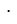 1= a; a:1=a
3.​2.​1.​4 представлять в виде буквенного равенства свойства умножения числа на 0: a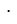 0=0; невозможность деления числа на 0 : a= 0
4.​2.​1.​4 представлять и применять в виде буквенного равенства алгоритм сложения и вычитания обыкновенных дробей с одинаковыми знаменателями: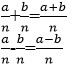 
2.1 Числовые и буквенные выражения
1.​2.​1.​5 сравнивать буквенные, числовые выражения без скобок
2.​2.​1.​5 сравнивать буквенные, числовые выражения со скобками и без них (более 2-х действий: сложение и вычитание/ умножение и деление в пределах 5)
3.​2.​1.​5 сравнивать буквенные и числовые выражения (более 3-х действий)
4.​2.​1.​5 представлять и применять в виде буквенного равенства основное свойство дроби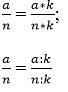 
2.1 Числовые и буквенные выражения
1.​2.​1.​6 находить значения выражений со скобками и без скобок, содержащих два действия
2.​2.​1.​6 находить значения выражений со скобками и без скобок, содержащих два-три действия
3.​2.​1.​6 определять порядок действий и находить значения выражений со скобками и без скобок, содержащих четыре действия
4.​2.​1.​6 сравнивать выражения с дробными числами
2.1 Числовые и буквенные выражения
4.​2.​1.​7 выводить и применять формулы: пути при прямолинейном равномерном движении s=v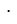 t, t=s:v, v=s:t
2.2 Уравнения и неравенства
1.​2.​2.​2 решать уравнения способом подбора и на основе связи сложения и вычитания
2.​2.​2.​2 решать простейшие уравнения на умножение и деления; уравнения сложной структуры вида х+(25-6) =38; (24-3)-х=8; а+6=7+80
3.​2.​2.​2 решать простейшие уравнения на умножение и деления 23*а=46; х:8=9; 51: х=17 уравнения сложной структуры вида х*(25:5) =60; (24*3): х=6; х:(17*2)=2
4.​2.​2.​2 решать уравнения вида 39 + 490:k =46; 230*а+40=1000:2
Подразделы
0 класс
1 класс
2 класс
3 класс
4 класс
3.1 Геометрические фигуры и их классификация
0.​3.​1.​1 распознавать и называть
геометрические фигуры: круг, овал, треугольник, квадрат, прямоугольник, шар,
куб
1.​3.​1.​1 распознавать и называть геометрические фигуры: точка, прямая, кривая, ломаная , отрезок, луч, угол
2.​3.​1.​1 распознавать и называть виды углов (прямой, острый, тупой); определять существенные признаки прямоугольника, квадрата
3.​3.​1.​1 распознавать и называть окружность, круг их элементы (центр , радиус, диаметр) / различать симметричные и несимметричные плоские фигуры и соотносить их с предметами окружающего мира
4.​3.​1.​1 распознавать и называть прямоугольный треугольник, его элементы (катеты и гипотенуза)
3.1 Геометрические фигуры и их классификация
0.​3.​1.​2 сравнивать стороны геометрических фигур (треугольник, квадрат, прямоугольник)
1.​3.​1.​2 измерять и сравнивать стороны геометрических фигур (треугольник, квадрат, прямоугольник)
2.​3.​1.​2 измерять длины сторон многоугольников, обобщать, составлять, применять формулы нахождения периметра Р= 2 (а+в), Р = 4а, Р=а+в+с
3.​3.​1.​2 составлять и применять формулы нахождения площади прямоугольника S=a *b, квадрата S=a2, прямоугольного треугольника S=(ab):2
4.​3.​1.​2 составлять и применять формулу нахождения объема прямоугольного параллелепипеда (V =a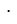 b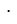 c)
3.1 Геометрические фигуры и их классификация
0.​3.​1.​3 находить геометрические фигуры в окружающем мире и анализировать их форму
1.​3.​1.​3 находить периметр геометрической фигуры
2.​3.​1.​3 находить неизвестную сторону фигуры по периметру и известным сторонам
3.​3.​1.​3 определять периметр комбинированных фигур изображенных на рисунке
4.​3.​1.​3 определять площадь комбинированных фигур, изображенных на рисунке, плоских фигур в окружающем мире
3.1 Геометрические фигуры и их классификация
0.​3.​1.​4 сравнивать геометрические фигуры по цвету, форме и размеру
1.​3.​1.​4 строить плоские фигуры на бумаге в клетку по заданным значениям
2.​3.​1.​4 строить плоские фигуры на бумаге в клетку по заданным значениям периметра
3.​3.​1.​4 строить плоские фигуры на бумаге в клетку по заданным значениям площади, объяснять, как изменяется площадь фигуры с изменением ее формы
4.​3.​1.​4 дополнять построение плоских фигур относительно оси симметрии; находить величину угла
3.2 Изображение и построение геометрических фигур
0.​3.​2.​1 составлятьгеометрические фигуры по образцу
1.​3.​2.​1 изображать на плоскости простейшие плоские фигуры (треугольник, четырехугольник) на точечной бумаге
2.​3.​2.​1 чертить отрезки и прямые, геометрические фигуры на точечной бумаге, следуя инструкции о позиции, направлении и движении
3.​3.​2.​1 чертить параллельные и пересекающиеся прямые на точечной бумаге
4.​3.​2.​1 чертить параллельные, пересекающиеся, перпендикулярные прямые на точечной бумаге
3.2 Изображение и построение геометрических фигур
0.​3.​2.​2 формирование навыка ориентирования на листе бумаги
1.​3.​2.​2 чертить отрезок заданной длины
2.​3.​2.​2 чертить прямой угол
3.​3.​2.​2 строить прямоугольник и квадрат (по данным сторонам)
4.​3.​2.​2 строить угол по заданной градусной мере, перпендикуляр к прямой с помощью угольника
3.2 Изображение и построение геометрических фигур
0.​3.​2.​3 ознакомить с овалом на основе сравнения с кругом и прямоугольником
1.​3.​2.​3 составлять композиции из моделей плоских фигур и их частей
2.​3.​2.​3 делить модели плоских фигур на части и составлять из них композиции
3.​3.​2.​3 изготавливать развертку пространственной геометрической фигуры (куб, прямоугольный параллелепипед) и собирать ее модель
4.​3.​2.​3 изготавливать развертку пространственной геометрической фигуры (куб, прямоугольный параллелепипед), собирать ее модель и измерять стороны
3.2 Изображение и построение геометрических фигур
0.​3.​2.​4 определять место расположения плоские фигуры на бумаге
1.​3.​2.​4 определять основные отношения между геометрическими фигурами (больше-меньше, выше-ниже шире-уже, толще-тоньше)
2.​3.​2.​4 выполнять действия по инструкции и определять исходную позицию, направление и движение (направо, налево, прямо, полный поворот)
3.​3.​2.​4 объяснять изменения в положении пространственных фигур, с поворотом налево, направо
4.​3.​2.​4 различать симметричные и несимметричные плоские фигуры и соотносить их с предметами окружающего мира
3.2 Изображение и построение геометрических фигур
0.​3.​2.​5 развивать мелкую моторику рук
1.​3.​2.​5 развивать мелкую моторику рук и формировать навыков работы с линейкой
2.​3.​2.​5 развивать мелкую моторику рук и формировать навыков построения геометрических фигур
3.​3.​2.​5 развивать мелкую моторику, формировать навыки построения геометрических фигур по заданным сторонам самостоятельно
4.​3.​2.​5 развивать мелкую моторику, формировать навыки построения геометрических фигур по заданным сторонам и активизировать мыслительную деятельность
3.3 Координаты точек и направление движения
1.​3.​3.​1 определять расположения отмеченных на числовом луче точек, относительно друг друга
2.​3.​3.​1 определять расположения отмеченных на линии точек, относительно друг друга.
3.​3.​3.​1 определять расположения отмеченных на плоской фигуре точек, относительно друг друга.
4.​3.​3.​1 определять исходную позицию и направление движения объектов, (навстречу друг другу, в противоположных направлениях)
Подразделы
0 класс
1 класс
2 класс
3 класс
4 класс
4.1 Множества и операции над ними
0.​4.​1.​1 наглядно изображать и называть элементы множества
1.​4.​1.​1 наглядно изображать 1 при помощи диаграмм объединение двух множеств и удаление части множества
2.​4.​1.​1 наглядно изображать при помощи диаграмм объединение равночисленных множеств и разделение множества на равночисленные части
3. 4.1.1 наглядно изображать объединение и пересечение двух множеств при помощи диаграмм Эйлера-Венна
4.​4.​1.​1 определять характер отношений между множествами (равные, пересекающиеся и непересекающиеся множества, подмножество)
4.1 Множества и операции над ними
0.​4.​1.​2 Классифицироватьпредметывмножества по определенному свойству, признаку
1.​4.​1.​2 классифицировать множества по признакам их элементов (цвет, форма, размер, материал, действие объектов)
2.​4.​1.​2 составлять и классифицировать (разбивать) числовые множества по количеству цифр в записи чисел
3.​4.​1.​2 составлять по заданному или самостоятельно установленному признаку элементов множества чисел, их объединение и пересечение
4.​4.​1.​2 демонстрировать пересечение прямых линий, геометрических фигур; выделять области пересечения и объединения
4.1 Множества и операции над ними
0.​4.​1.​3 составлять новые множества из окружающей среды и игрушек
1.​4.​1.​3 сравнивать множества объектов с помощью составления пар; определять равные множества, пустое множество
2.​4.​1.​3 обозначать множества и его элементы на диаграмме; определять принадлежность элементов множеству
3. 4.1.3 составлять подмножества множества чисел по заданному или самостоятельно установленному признаку их элементов
4. 4.1.3 применять переместительное и сочетательное свойства объединения и пересечения множеств при решении задач, уравнений и неравенств
4.2 Высказывания
1.​4.​2.​1 определять верные и неверные утверждения
2.​4.​2.​1 определять истинность и ложность утверждений, составлять истинные и ложные утверждения
3.​4.​2.​1 составлять истинные или ложные высказывания
4.​4.​2.​1 составлять высказывания с математическим содержанием и определить их истинность и ложность
4.2 Высказывания
1.​4.​2.​2 решать головоломки с одинаковыми цифрами и фигурами, ребусы, простейшие логические задачи на соответствие и истинность
2.​4.​2.​2 решать числовые задачи, головоломки с разными числами, логические задачи на переливание и взвешивание
3.​4.​2.​2 решать задачи на логическое рассуждение методом составления таблиц и графов
4.​4.​2.​2 решать логические задачи на развитие пространственного мышления
4.3 Последовательности
0.​4.​3.​1 определять и продолжать последовательность различных событий/фигур, времени (день, неделя, месяц, год)
1.​4.​3.​1 определять последовательность чисел до 10/ до 20/ десятков до 100;
2.​4.​3.​1 определять закономерность в последовательности чисел до 100; сотнями до 1000
3.​4.​3.​1 определять закономерность в последовательности чисел до 1000, тысячами до 1 000 000
4.​4.​3.​1 определять закономерность в последовательности чисел до 1 000 000, последовательности чисел, выраженных обыкновенными дробями
4.3 Последовательности
0.​4.​3.​2 определять пропущенное число в последовательности чисел от 1 до 20
1.​4.​3.​2 определять последовательность чисел, фигур, игрушек, разноцветных бус и находить нарушение закономерности
2.​4.​3.​2 составлять последовательность по заданной закономерности, находить нарушение
3.​4.​3.​2 составлять последовательность по самостоятельно выбранному правилу , находить нарушение
4.​4.​3.​2 составлять последовательность чисел(группы чисел) выбрав самостоятельно закономерность или правило
4.3 Последовательности
0.​4.​3.​3 формировать навыки счета в пределах 20
1.​4.​3.​3 формировать навыки устного счета в прямом и обратном порядке
2.​4.​3.​3 формировать представления о математическом выражении и его значении
3.​4.​3.​3 формировать знания о последовательности и составе чисел 1000,развивать вычислительные умения
4.​4.​3.​3 формировать вычислительные умения и навыки в пределах 1 000 000, сравнивать числа, определять соседние числа
4.4 Комбинации объектов
1.​4.​4.​1 составлять варианты комбинаций "по два" из предметов окружающего мира
2.​4.​4.​1 составлять варианты комбинаций "по три " из предметов окружающего мира
3.​4.​4.​1 составлять дерево возможностей и использовать в решении задач, проблем в различных жизненных ситуациях
4.​4.​4.​1 решать комбинаторные задачи методом перебора
Подразделы
0 класс
1 класс
2 класс
3 класс
4 класс
5.1 Задачи и математическая модель
0.​5.​1.​1
моделировать и решать простейшие задачи с помощью наглядно-иллюстрационного и раздаточного материала (пособия)
1.​5.​1.​1 моделировать задачу в виде схемы, рисунка, краткой записи; подбирать опорную схему для решения задачи
2.​5.​1.​1 моделировать в виде схемы, краткой записи задачи в одно действие; в два действия
3.​5.​1.​1 моделировать задачу в 2-3 действия в виде таблицы, схемы, краткой записи
4.​5.​1.​1 моделировать задачу в виде чертежа, алгоритма
5.1 Задачи и математическая модель
0.​5.​1.​2 использовать понятия: больше, меньше, равно, столько же, на несколько единиц больше/меньше
1.​5.​1.​2 использовать понятия: больше, меньше, равно, столько же, на несколько единиц больше/меньше, длиннее, короче, тяжелее, легче, дороже, дешевле, цена
2.​5.​1.​2 использовать зависимость между величинами: "цена", "количество","стоимость"; длина, ширина, периметр при решении задач
3.​5.​1.​2 использовать зависимость между величинами: "масса одного предмета", "количество", "общая масса"; "расход на один предмет", "количество предметов", "общий расход"; ширина, длина, площадь при решении задач
4.​5.​1.​2 использовать зависимость между величинами: производительность, время затраченное на работу, выполненная работа; урожайность, площадь, масса урожая; скорость, время, расстояние; высота, ширина, длина, объем при решении задач
5.1 Задачи и математическая модель
0.​5.​1.​3 анализировать и решать простейшие примеры и задачи на: основе наглядности
1.​5.​1.​3 анализировать и решать задачи на: нахождение суммы и остатка; составлять и решать обратные задачи
2.​5.​1.​3 анализировать и решать задачи на: нахождение суммы одинаковых слагаемых; деление по содержанию и на равные части; составлять и решать обратные задачи
3.​5.​1.​3 анализировать и решать задачи на нахождение доли числа и величины; составлять и решать обратные задачи
4.​5.​1.​3 анализировать и решать задачи: на нахождение части целого; составлять и решать обратные задачи
5.1 Задачи и математическая модель
1.​5.​1.​4 анализировать и решать задачи на: увеличение, уменьшение числа на несколько единиц, разностное сравнение , составлять и решать обратные задачи
2.​5.​1.​4 анализировать и решать задачи на увеличение/ уменьшение числа в несколько раз; кратное сравнение, составлять и решать обратные задачи
3.​5.​1.​4 анализировать и решать задачи на зависимость между величинами; на нахождение неизвестного члена пропорции
4.​5.​1.​4 анализировать и решать задачи: на зависимость между величинами; на пропорциональное деление; на нахождение неизвестного по двум разностям
5.1 Задачи и математическая модель
1.​5.​1.​5 анализировать и решать задачи на нахождение неизвестных компонентов сложения и вычитания, составлять и решать обратные задачи
2.​5.​1.​5 анализировать и решать задачи на нахождение неизвестных компонентов умножения и деления; на нахождение стороны и периметра прямоугольника (квадрата); составлять и решать обратные задачи
3.​5.​1.​5 анализировать и решать задачи на нахождение стороны и площади прямоугольника, ( квадрата); ребро и объем прямоугольного параллелепипеда ( куба)
4.​5.​1.​5 анализировать и решать задачи на нахождение процента целого и наоборот, целого по его проценту
5.1 Задачи и математическая модель
1.​5.​1.​6 обосновывать выбор действий и объяснять способ решения задачи на сложение и вычитание
2.​5.​1.​6 обосновывать выбор действий и объяснять способ решения задачи на умножение и деление
3.​5.​1.​6 делать прикидку ответа задачи в вычислениях, интерпретировать соответствие результата условиям составной задачи
4.​5.​1.​6 составлять, сравнивать, решать составные задачи разных видов
5.1 Задачи и математическая модель
1.​5.​1.​7 моделировать и решать простые задачи на увеличение /уменьшение на несколько единиц, разностное сравнение
2.​5.​1.​7 моделировать и решать задачи в 2 действия (разные комбинации простых задач на увеличение/ уменьшение в несколько раз; кратное сравнение)
3.​5.​1.​7 моделировать и решать задачи в 3 действия(разные комбинации простых задач на зависимость между величинами)
4.​5.​1.​7 моделировать и решать задачи в 3-4 действия разными способами и определять наиболее рациональный способ
5.1 Задачи и математическая модель
0.​5.​1.​8
моделировать решение простых задач на сложение и вычитание в виде числового выражения
1.​5.​1.​8 моделировать решение простых задач на сложение и вычитание в виде числового выражения
2.​5.​1.​8 моделировать решение простых задач на все действия в виде числового выражения; составных – в виде числового выражения и отдельных действий
3.​5.​1.​8 моделировать решение простых задач на все действия в виде буквенного выражения и уравнения; составных - в виде числового выражения или отдельных действий
4.​5.​1.​8 моделировать решение составных задач на все действия в виде числового выражения и уравнения
5.1 Задачи и математическая модель
0.​5.​1.​9 использовать и понимать знак "+" как знак, объединяющий предметы, "–" как знак удаления изгруппы предметов
4.​5.​1.​9 решать арифметическим и алгебраическим способами задачи на встречное движение, движение в противоположных направлениях, движение вдогонку и с отставанием
5.2 Математический язык
0.​5.​2.​1 отличать цифру от числа
1.​5.​2.​1 отличать цифру от числа, наглядно изображать однозначные числа разными способами ( совокупностями точек , палочек) и на числовом луче
2.​5.​2.​1 строить графические модели двухзначных чисел, использовать таблицу разрядов
3.​5.​2.​1 строить графические модели многозначных чисел, использовать таблицу разрядов и классов
4.​5.​2.​1 использовать части плоской фигуры и числовой луч для иллюстрации образования, сравнения, сложения и вычитания обыкновенных дробей
5.2 Математический язык
0.​5.​2.​2 использовать знаки "+", "-", "=", ">", "<", цифры
1.​5.​2.​2 использовать знаки "+", "-", "=", ">", "<", цифры, символ неизвестного числа
2.​5.​2.​2 использовать для обозначения: множества заглавные буквы, его элементов-строчные буквы латинского алфавита; принадлежности и непринадлежности элемента множеству знаки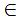  и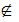 
3.​5.​2.​2 использовать для обозначения: пустого множества знак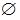  , пересечения множеств знак 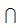 и объединения множеств знак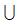 
5.2 Математический язык
0.​5.​2.​3 использовать числовой ряд для сложения и вычитания, определения чисел соседей
1.​5.​2.​3 использовать числовой луч для иллюстрации сложения и вычитания чисел, сравнения чисел (больше/меньше), чисел соседей, числовых интервалов и последовательности чисел
2.​5.​2.​3 обозначать заглавными буквами латинского алфавита точки, отрезки, лучи, прямые и читать их по обозначению
3.​5.​2.​3 обозначать заглавными буквами латинского алфавита углы, многоугольники и читать их по обозначению
4.​5.​2.​3 обозначать заглавными буквами латинского алфавита куб, прямоугольный параллелепипед и читать их по обозначению
5.2 Математический язык
0.​5.​2.​4 использовать и пониматьзнак "+" как знак, объединяющийпредметы, "–" как знак удаления изгруппы предметов
1.​5.​2.​4 использовать названия компонентов действий сложения и вычитания при чтении и записи выражений
2.​5.​2.​4 использовать названия компонентов действий умножения и деления при чтении и записи выражений
3.​5.​2.​4 использовать названия компонентов сложения, вычитания, умножения и деления при чтении и записи выражений со скобками
4.​5.​2.​4 использовать для обозначения: процента символ %, например 25%; градусной меры угла символ "0", например 4500
5.2 Математический язык
0.​5.​2.​5 развивать и обобщать математический язык с помощью применения математических терминов
1.​5.​2.​5 проводить сбор данных, систематизировать, достраивать/ составлять таблицы
2.​5.​2.​5 проводить сбор данных, систематизировать, строить таблицы и диаграммы
3.​5.​2.​5 проводить сбор данных, систематизировать, проводить сравнение, используя диаграммы, пиктограммы
4.​5.​2.​5 интерпретировать информацию, сравнивать и обобщать данные, движения, составлять чертеж к задачам на движениеПриложение
к Типовой учебной
программе по предмету
"Математика" для
0-4 классов уровня
начального образования по
Обновленному содержанию
Сквозные темы
Разделы
Подразделы
Цели обучения
1 четверть
1 четверть
1 четверть
1 четверть
Все обо мне
Моя школа
Раздел 1A – Введение в числа
1.1 Натуральные числа и число
0.​1.​1.​1 понимать образование натуральных чисел и числа нуль; считать в прямом и обратом порядке в пределах5/10/20; определять место числа в натуральном ряду чисел;
0.​1.​1.​2 читать, записывать и сравнивать однозначные числа и число 0-10;
0.​1.​1.​3 определять состав однозначных чисел;
0.​1.​1.​4 образовывать укрупненную единицу счета – десяток; считать, записывать, сравнивать;
0.​1.​1.​5 считать в прямом и обратном порядке числовыми группами по 2 до 10;
0.​1.​1.​6 развивать навыки устного счета в пределах 10;
0.​1.​1.​7 сопоставлять количество предметов со счетом и называть его порядковый номер
Все обо мне
Моя школа
Раздел 1A – Введение в числа
1.2 Операции над числами
0.​1.​2.​1 понимать действие сложения как объединение множеств, не имеющих общих элементов и вычитание как удаление части множества;
0.​1.​2.​2 понимать, что сложение и вычитание - взаимообратные действия;
0.​1.​2.​3 применять свойства сложения 0 и 1
0.​1.​2.​4 составлять, знать и применять таблицу сложения однозначных чисел;
0.​1.​2.​5 выполнять устно сложение и вычитание однозначных чисел в пределах 20;
0.​1.​2.​6 выполнять устно сложение и вычитание однозначных чисел в таких случаях, как 1+1, 2-1, 1+5; 6-1;
0.​1.​2.​8 применять алгоритмы сложения и вычитания одно/двузначных чисел в таких случаях, как 5+5; 10-5; 6+6; 12-6; 10+10; 20-10;
0.​1.​2.​10 развивать логическое мышление и зрительную память;
0.​1.​2.​11 развивать речь;
0.​1.​2.​12 развивать вычислительные навыки на наглядно-иллюстрационном образе
Все обо мне
Моя школа
Раздел 1A – Введение в числа
4.3 Последовательности
0.​4.​3.​1 определять и продолжать последовательность различных событий/фигур, времени (день, неделя, месяц, год);
0.​4.​3.​2 определять пропущенное число в последовательности чисел от 1 до 20;
0.​4.​3.​3 формировать навыки счета в пределах 20
Все обо мне
Моя школа
Раздел 1A – Введение в числа
5.2 Математический язык
0.​5.​2.​1 отличать цифру от числа;
0.​5.​2.​2 использовать знаки "+", "-", "=", ">", "<", цифры;
0.​5.​2.​4 использовать и понимать знак "+" как знак, объединяющий предметы, "–" как знак удаления из группы предметов;
0.​5.​2.​5 развивать и обобщать математический язык с помощью применения математических терминов
Все обо мне
Моя школа
Раздел 1В – Геометрические фигуры
3.1 Геометрические фигуры и их классификация
0.​3.​1.​1 распознавать и называть геометрические фигуры: круг, овал, треугольник, квадрат, прямоугольник, шар, куб;
0.​3.​1.​2 сравнивать стороны геометрических фигур (треугольник, квадрат, прямоугольник);
0.​3.​1.​3 находить геометрические фигуры в окружающем мире и анализировать их форму;
0.​3.​1.​4 сравнивать геометрические фигуры по цвету, форме и размеру
Все обо мне
Моя школа
Раздел 1В – Геометрические фигуры
3.2 Изображение и построение геометрических фигур
0.​3.​2.​1 составлять геометрические фигуры по образцу;
0.​3.​2.​2 формирование навыка ориентирования на листе бумаги;
0.​3.​2.​3 ознакомить с овалом на основе сравнения с кругом и прямоугольником;
0.​3.​2.​4 определять место расположения плоские фигуры на бумаге;
0.​3.​2.​5 развивать мелкую моторику рук
Все обо мне
Моя школа
Раздел 1В – Геометрические фигуры
1.3 Величины и их единицы измерения
0.​1.​3.​1называть различные измерительные приборы, которые имеют шкалу деления;
0.​1.​3.​5 определять количество дней недели, месяца;
0.​1.​3.​6 различать монеты в 5 тенге, 10 тенге, 20 тенге и производить различные операции с ними
Все обо мне
Моя школа
Раздел 1С – Я считаю все вокруг
Числа от 1 до 10
2.1 Числовые выражения
0.​2.​1.​1 составлять, читать, записывать и распознавать числовые выражения;
0.​2.​1.​4 представлять в виде числового равенства свойства 0 при сложении и вычитании: 1+0=1; 1-0=1; 2+0=2; 2-0=2
Все обо мне
Моя школа
Раздел 1С – Я считаю все вокруг
Числа от 1 до 10
5.1 Задачи и математическая модель
0.​5.​1.​1 моделировать и решать простейшие задачи с помощью наглядно-иллюстрационного и раздаточного материала (пособия);
0.​5.​1.​2 использовать понятия: больше, меньше, равно, столько же, на несколько единиц больше/меньше;
0.​5.​1.​3 анализировать и решать простейшие примеры и задачи на: основе наглядности;
0.​5.​1.​8 моделировать решение простыхзадач на сложение и вычитание в виде числового выражения;
0.​5.​1.​9 использовать и понимать знак "+" как знак, объединяющий предметы, "–" как знак удаления из группы предметов
2 четверть
2 четверть
2 четверть
2 четверть
Моя семья и друзья
Мир вокруг нас
Раздел 2A – Сложение и вычитание чисел в пределах 20
1.1 Натуральные числа и число 0
0.​1.​1.​2 читать, записывать и сравнивать однозначные числа и число 0-10;
0.​1.​1.​3 определять состав однозначных чисел;
0.​1.​1.​4 образовывать укрупненную единицу счета – десяток; считать, записывать, сравнивать
Моя семья и друзья
Мир вокруг нас
Раздел 2A – Сложение и вычитание чисел в пределах 20
4.3 Последовательности
0.​4.​3.​1 определять и продолжать последовательность различных событий/фигур, времени (день, неделя, месяц, год);
0.​4.​3.​2 определять пропущенное число в последовательности чисел от 1 до 20;
0.​4.​3.​3 формировать навыки счета в пределах 20
Моя семья и друзья
Мир вокруг нас
Раздел 2A – Сложение и вычитание чисел в пределах 20
1.2 Операции над числами
0.​1.​2.​1 понимать действие сложения как объединение множеств, не имеющих общих элементов и вычитание как удаление части множества;
0.​1.​2.​2 понимать, что сложение и вычитание - взаимообратные действия;
0.​1.​2.​3 применять свойства сложения 0 и 1;
0.​1.​2.​4 составлять, знать и применять таблицу сложения однозначных чисел;
0.​1.​2.​5 выполнять устно сложение и вычитание однозначных чисел в пределах 20;
0.​1.​2.​6 выполнять устно сложение и вычитание однозначных чисел в таких случаях, как 1+1, 2-1, 1+5; 6-1;
0.​1.​2.​8 применять алгоритмы сложения и вычитания одно/двузначных чисел в таких случаях, как 5+5; 10-5; 6+6; 12-6; 10+10; 20-10;
0.​1.​2.​10 развивать логическое мышление и зрительную память;
0.​1.​2.​11 развивать речь;
0.​1.​2.​12 развивать вычислительные навыки на наглядно-иллюстрационном образе
Моя семья и друзья
Мир вокруг нас
Раздел 2A – Сложение и вычитание чисел в пределах 20
5.2 Математический язык
0.​5.​2.​1 отличать цифру от числа;
0.​5.​2.​2 использовать знаки "+", "-", "=", ">", "<", цифры;
0.​5.​2.​4 использовать и понимать знак "+" как знак, объединяющий предметы, "–" как знак удаления из группы предметов;
0.​5.​2.​5 развивать и обобщать математический язык с помощью применения математических терминов
Моя семья и друзья
Мир вокруг нас
Раздел 2B – Числа и закономерности
1.1 Натуральные числа и число 0. Дроби
0.​1.​1.​1 понимать образование натуральных чисел и числа нуль; считать в прямом и обратом порядке в пределах 5/10/20; определять место числа в натуральном ряду чисел;
0.​1.​1.​5 считать в прямом и обратном порядке числовыми группами по 2 до 10;
0.​1.​1.​7 сопоставлять количество предметов со счетом и называть его порядковый номер
Моя семья и друзья
Мир вокруг нас
Раздел 2B – Числа и закономерности
4.1 Множества и операции над ними
0.​4.​1.​1 наглядно изображать и называть элементы множества;
0.​4.​1.​2 классифицировать предметы в множества по определенному свойству, признаку;
0.​4.​1.​3 составлять новые множества из окружающей среды и игрушек
Моя семья и друзья
Мир вокруг нас
Раздел 2B – Числа и закономерности
4.2 Последовательности
0.​4.​3.​1 определять и продолжать последовательность различных событий/фигур, времени (день, неделя, месяц, год);
0.​4.​3.​2 определять пропущенное число в последовательности чисел от 1 до 20;
0.​4.​3.​3 формировать навыки счета в пределах 20
Моя семья и друзья
Мир вокруг нас
Раздел 2B – Числа и закономерности
5.2 Математический язык
0.​5.​2.​1 отличать цифру от числа;
0.​5.​2.​2 использовать знаки "+", "-", "=", ">", "<", цифры;
0.​5.​2.​4 использовать и понимать знак "+" как знак, объединяющий предметы, "–" как знак удаления из группы предметов;
0.​5.​2.​5 развивать и обобщать математический язык с помощью применения математических терминов
3 четверть
3 четверть
3 четверть
3 четверть
Путешествие
Традиции и фольклор
Раздел 3A - Действия с числами
1.1 Натуральные числа и число 0. Дроби
0.​1.​1.​1 понимать образование натуральных чисел и числа нуль; считать в прямом и обратом порядке в пределах;
5/10/20; определять место числа в натуральном ряду чисел;
0.​1.​1.​2 читать, записывать и сравнивать однозначные числа и число 0-10;
0.​1.​1.​3 определять состав однозначных чисел;
0.​1.​1.​4 образовывать укрупненную единицу счета – десяток; считать, записывать, сравнивать;
0.​1.​1.​5 считать в прямом и обратном порядке числовыми группами по 2 до 10
Путешествие
Традиции и фольклор
Раздел 3A - Действия с числами
5.2 Математический язык
0.​5.​2.​1 отличать цифру от числа;
0.​5.​2.​2 использовать знаки "+", "-", "=", ">", "<", цифры;
0.​5.​2.​4 использовать и понимать знак "+" как знак, объединяющий предметы, "–" как знак удаления из группы предметов;
0.​5.​2.​5 развивать и обобщать математический язык с помощью применения математических терминов
Путешествие
Традиции и фольклор
Раздел 3A - Действия с числами
1.2 Операции над числами
0.​1.​2.​4 составлять, знать и применять таблицу сложения однозначных чисел;
0.​1.​2.​5 выполнять устно сложение и вычитание однозначных чисел в пределах 20;
0.​1.​2.​6 выполнять устно сложение и вычитание однозначных чисел в таких случаях, как 1+1, 2-1, 1+5; 6-1;
0.​1.​2.​8 применять алгоритмы сложения и вычитания одно/двузначных чисел в таких случаях, как 5+5; 10-5; 6+6; 12-6; 10+10; 20-10;
0.​1.​2.​10 развивать логическое мышление и зрительную память;
0.​1.​2.​11 развивать речь;
0.​1.​2.​12 развивать вычислительные навыки на наглядно-иллюстрационном образе
Путешествие
Традиции и фольклор
Раздел 3B –Ориентирование на листе бумаги, в пространстве и во времени
2.1 Числовые выражения
0.​2.​1.​1 составлять, читать, записывать и распознавать числовые выражения
Путешествие
Традиции и фольклор
Раздел 3B –Ориентирование на листе бумаги, в пространстве и во времени
3.1 Геометрические фигуры и их классификация
0.​3.​1.​1 распознавать и называтьгеометрические фигуры: круг, овал, треугольник, квадрат, прямоугольник, шар, куб;
0.​3.​1.​2 сравнивать стороны геометрических фигур (треугольник, квадрат, прямоугольник);
0.​3.​1.​3 находить геометрические фигуры в окружающем мире и анализировать их форму
Путешествие
Традиции и фольклор
Раздел 3B –Ориентирование на листе бумаги, в пространстве и во времени
5.2 Математический язык
0.​5.​2.​1 отличать цифру от числа;
0.​5.​2.​2 использовать знаки "+", "-", "=", ">", "<", цифры;
0.​5.​2.​4 использовать и понимать знак "+" как знак, объединяющий предметы, "–" как знак удаления из группы предметов;
0.​5.​2.​5 развивать и обобщать математический язык с помощью применения математических терминов
Путешествие
Традиции и фольклор
Раздел 3B –Ориентирование на листе бумаги, в пространстве и во времени
5.1 Задачи и математическая модель
0.​5.​1.​1 моделировать и решать простейшие задачи с помощью наглядно-иллюстрационного и раздаточного материала (пособия);
0.​5.​1.​2 использовать понятия: больше, меньше, равно, столько же, на несколько единиц больше/меньше;
0.​5.​1.​3 анализировать и решать простейшие примеры и задачи на: основе наглядности;
0.​5.​1.​8 моделировать решение простых задач на сложение и вычитание в виде числового выражения;
0.​5.​1.​9 использовать и понимать знак "+" как знак, объединяющий предметы, "–" как знак удаления из группы предметов
4 четверть
4 четверть
4 четверть
4 четверть
Еда и напитки
В здоровом теле – здоровый дух!
Раздел 4A – Вычисления в повседневной жизни
2.1 Числовые выражения
0.​2.​1.​1 составлять, читать, записывать и распознавать числовые выражения
Еда и напитки
В здоровом теле – здоровый дух!
Раздел 4A – Вычисления в повседневной жизни
4.2 Последовательности
0.​4.​3.​1 определять и продолжать последовательность различных событий/фигур, времени (день, неделя, месяц, год);
0.​4.​3.​2 определять пропущенное число в последовательности чисел от 1 до 20;
0.​4.​3.​3 формировать навыки счета в пределах 20
Еда и напитки
В здоровом теле – здоровый дух!
Раздел 4B – Множества объектов и элементы логики
5.2 Математический язык
0.​5.​2.​1 отличать цифру от числа;
0.​5.​2.​2 использовать знаки "+", "-", "=", ">", "<", цифры;
0.​5.​2.​4 использовать и понимать знак "+" как знак, объединяющий предметы, "–" как знак удаления из группы предметов;
0.​5.​2.​5 развивать и обобщать математический язык с помощью применения математических терминов
Еда и напитки
В здоровом теле – здоровый дух!
Раздел 4B – Множества объектов и элементы логики
1.3 Величины и их единицы измерения
0.​1.​3.​1 называть различные измерительные приборы, которые имеют шкалу деления;
1.​1.​3.​5 определять количество дней недели, месяца;
0.​1.​3.​6 различать монеты в 5 тенге, 10 тенге, 20 тенге и производить различные операции с ними
Еда и напитки
В здоровом теле – здоровый дух!
Раздел 4C – Расположение и направление объектов
3.1 Геометрические фигуры и их классификация
0.​3.​1.​1 распознавать и называть геометрические фигуры: круг, овал, треугольник, квадрат, прямоугольник, шар, куб;
0.​3.​1.​2 сравнивать стороны геометрических фигур (треугольник, квадрат, прямоугольник);
0.​3.​1.​3 находить геометрические фигуры в окружающем мире и анализировать их форму
Еда и напитки
В здоровом теле – здоровый дух!
Раздел 4C – Расположение и направление объектов
3.2 Изображение и расположение геометрических фигур
0.​3.​2.​1 составлять геометрические фигуры по образцу;
0.​3.​2.​2 формирование навыка ориентирования на листе бумаги;
0.​3.​2.​3 ознакомить с овалом на основе сравнения с кругом и прямоугольником
Еда и напитки
В здоровом теле – здоровый дух!
Раздел 4C – Расположение и направление объектов
5.1 Задачи и математическая модель
0.​5.​1.​1 моделировать и решать простейшие задачи с помощью наглядно-иллюстрационного и раздаточного материала (пособия);
0.​5.​1.​2 использовать понятия: больше, меньше, равно, столько же, на несколько единиц больше/меньше;
0.​5.​1.​3 анализировать и решать простейшие примеры и задачи на: основе наглядности
0.​5.​1.​8 моделировать решение простых задач на сложение и вычитание в виде числового выражения;
0.​5.​1.​9 использовать и понимать знак "+" как знак, объединяющий предметы, "–" как знак удаления из группы предметов
Сквозные темы
Разделы
Подразделы
Цели обучения
1 четверть
1 четверть
1 четверть
1 четверть
Все обо мне
Моя школа
Раздел 1A – Введение в числа
1.1 Натуральные числа и число 0. Дроби
1.​1.​1.​1 понимать образование натуральных чисел и числа нуль; считать в прямом и обратном порядке в пределах 10; определять место числа в натуральном ряду чисел;
1.​1.​1.​2 читать, записывать и сравнивать однозначные числа;
1.​1.​1.​3 определять состав однозначных чисел;
1.​1.​1.​6 развивать зрительную память
Все обо мне
Моя школа
Раздел 1A – Введение в числа
1.2 Операции над числами
1.​1.​2.​1 понимать действие сложения как объединение множеств, не имеющих общих элементов и вычитание как удаление части множества;
1.​1.​2.​5 выполнять устно сложение и вычитание без перехода через десяток: однозначных чисел;
1.​1.​2.​7 развивать устный счет
Все обо мне
Моя школа
Раздел 1A – Введение в числа
3.3 Координаты точек и направление движения
1.​3.​3.​1 определять расположения отмеченных на числовом луче точек, относительно друг друга;
1.​3.​3.​2 активизировать мыслительную деятельность
Все обо мне
Моя школа
Раздел 1A – Введение в числа
4.3 Последовательности
1.​4.​3.​1 составлять последовательность чисел до 10
Все обо мне
Моя школа
Раздел 1A – Введение в числа
5.2 Математический язык
1.​5.​2.​1 отличать цифру от числа, наглядно изображать однозначные числа разными способами (совокупностями точек, палочек) и на числовом луче;
1.​5.​2.​3 использовать числовой луч для иллюстрации сложения и вычитания чисел, сравнения чисел (больше/меньше), чисел соседей, числовых интервалов и последовательности чисел;
1.​5.​2.​2 использовать знаки "+", "-", "=", "±", ">", "<", цифры;
1.​5.​2.​4 использовать названия компонентов действий сложения и вычитания при чтении и записи выражений
Все обо мне
Моя школа
Раздел 1В – Геометрические фигуры
4.1 Множества и операции над ними
1.​4.​1.​2 классифицировать множества по признакам их элементов (цвет, форма, размер, материал, действие объектов)
Все обо мне
Моя школа
Раздел 1В – Геометрические фигуры
3.1 Геометрические фигуры
1.​3.​1.​1 распознавать и называть геометрические фигуры: точка, прямая, кривая, ломаная, замкнутая и незамкнутая линии, отрезок, луч, угол;
1.​3.​1.​4 развивать устную речь
Все обо мне
Моя школа
Раздел 1В – Геометрические фигуры
3.2 Взаимное расположение геометрических фигур
1.​3.​2.​3 составлять композиции из моделей плоских фигур и их частей
Все обо мне
Моя школа
Раздел 1С – Величины их и измерения
5.1 Задачи и математическая модель
1.​5.​1.​2 использовать понятия: больше, меньше, равно, столько же, на несколько единиц больше/меньше, длиннее, короче, тяжелее, легче, дороже, дешевле, цена
Все обо мне
Моя школа
Раздел 1С – Величины их и измерения
1.3 Величины и их единицы измерения
1.​1.​3.​1 различать величины: длина/масса/ объем (емкость); выбирать меры и инструменты для их измерения, производить измерения;
1.​1.​3.​2 производить измерение величин, используя единицы: см, дм/кг/л;
1.​1.​3.​3 сравнивать значения величин см, дм/кг/л и выполнять действия над ними
2 четверть
2 четверть
2 четверть
2 четверть
Моя семья и друзья
Мир вокруг нас
Раздел 2A – Сложение и вычитание чисел в пределах 20
1.1 Натуральные числа и число 0. Дроби
1.​1.​1.​1 считать в прямом и обратном порядке от 11 до 20; определять место числа в натуральном ряду чисел;
1.​1.​1.​3 определять разрядный состав чисел в пределах 20, раскладывать на сумму разрядных слагаемых;
1.​1.​1.​2 читать, записывать и сравнивать числа от 11 до 20
Моя семья и друзья
Мир вокруг нас
Раздел 2A – Сложение и вычитание чисел в пределах 20
4.3 Последовательности
1.​4.​3.​1 составлять последовательность чисел до 20/десятков до 100;
1.​4.​3.​3 развивать критическое мышление
Моя семья и друзья
Мир вокруг нас
Раздел 2A – Сложение и вычитание чисел в пределах 20
1.2 Операции над числами
1.​1.​2.​5 выполнять устно сложение и вычитание без перехода через десяток: чисел в пределах 20/сложение и вычитание десятков;
1.​1.​2.​1 понимать действие сложения как объединение множеств, не имеющих общих элементов и вычитание как удаление части множества;
1.​1.​2.​7 развивать устный счет
Моя семья и друзья
Мир вокруг нас
Раздел 2A – Сложение и вычитание чисел в пределах 20
2.1 Числовые и буквенные выражения
1.​2.​1.​1 составлять, читать, записывать и распознавать числовые выражения (суммы, разности)
Моя семья и друзья
Мир вокруг нас
Раздел 2A – Сложение и вычитание чисел в пределах 20
5.2 Математический язык
1.​5.​2.​2 использовать знаки "+", "-", "=";
1.​5.​2.​4 использовать названия компонентов действий сложения и вычитания при чтении и записи выражений
Моя семья и друзья
Мир вокруг нас
Раздел 2B – Числа и закономерности
1.1 Натуральные числа и число 0. Дроби
1.​1.​1.​5 считать в прямом и обратном порядке числовыми группами по 2 до 20; находить половину числа 2,4,6,8,10, предметов путем практического действия
Моя семья и друзья
Мир вокруг нас
Раздел 2B – Числа и закономерности
4.3 Последовательности
1.​4.​3.​1 составлять последовательность чисел до 20/десятков до 100, определять закономерность в последовательности рисунков, фигур, символов, чисел в пределах 100;
1.​4.​3.​2 определять последовательность действий и состояний в природе, составлять последовательность чисел, фигур, игрушек, разноцветных бус и находить нарушение закономерности
Моя семья и друзья
Мир вокруг нас
Раздел 2B – Числа и закономерности
4.2 Высказывания
1.​4.​2.​2 решать головоломки с одинаковыми цифрами и фигурами, ребусы
Моя семья и друзья
Мир вокруг нас
Раздел 2C – Измерения величин и чисел
3.1 Геометрические фигуры и их классификация
1.​3.​1.​3 измерять и сравнивать стороны геометрических фигур (треугольник, квадрат, прямоугольник)
1.​3.​1.​4 развивать устную речь
Моя семья и друзья
Мир вокруг нас
Раздел 2C – Измерения величин и чисел
1.3 Величины и их единицы измерения
1.​1.​3.​1 различать величины: длина/масса/ объем (емкость)/время; выбирать меры и инструменты для их измерения, производить измерения;
1.​1.​3.​2 производить измерение величин, используя единицы: см, дм/кг/л/ч;
1.​1.​3.​3 сравнивать значения величин см, дм/кг/л/ч и выполнять действия над ними
3 четверть
3 четверть
3 четверть
3 четверть
Путешествие
Традиции и фольклор
Раздел 3A - Действия с числами
1.1 Натуральные числа и число 0. Дроби
1.​1.​1.​2 сравнивать однозначные числа 11-20
1.​1.​1.​6 развивать зрительную память
Путешествие
Традиции и фольклор
Раздел 3A - Действия с числами
5.2 Математический язык
1.​5.​2.​2 использовать знаки "+", "-", "#", "=", ">", "<"
Путешествие
Традиции и фольклор
Раздел 3A - Действия с числами
1.2 Операции над числами
1.​2.​1.​6 находить значения выражений со скобками и без скобок, содержащих два действия
1.​1.​2.​2 понимать, что сложение и вычитание - взаимообратные действия, определять зависимость между компонентами, результатами этих действий;
1.​1.​2.​3 применять переместительное свойство сложения; свойство 0 и 1
Путешествие
Традиции и фольклор
Раздел 3B – Величины. Ориентирование во времени
1.3 Величины и их единицы измерения
1.​1.​3.​5 определять время в часах по циферблату /различать единицы измерения времени: минута, час, день, неделя, месяц;
1.​1.​3.​1 различать величины: длина/масса/ объем (емкость)/время; выбирать меры и инструменты для их измерения, производить измерения
Путешествие
Традиции и фольклор
Раздел 3C – Равенства и неравенства. Уравнения
2.2 Уравнения и неравенства
1.​2.​2.​1 распознавать равенство, неравенство, уравнение; различать верные и неверные равенства;
1.​2.​2.​2 решать уравнения способом подбора и на основе связи сложения и вычитания;
1.​2.​1.​7 обогащать словарный запас
Путешествие
Традиции и фольклор
Раздел 3C – Равенства и неравенства. Уравнения
2.1 Числовые и буквенные выражения
1.​2.​1.​1 составлять, читать, записывать и распознавать числовые и буквенные выражения (суммы, разности);
1.​2.​1.​2 находить значения буквенного выражения в одно действие при заданном значении буквы;
1.​2.​1.​3 представлять и применять в виде буквенного равенства связи между сложением и вычитанием: а+b=с, c–a=b, c-b =a;
1.​2.​1.​4 представлять в виде буквенного равенства свойства 0 при сложении и вычитании: a+0=a; a-0=a
Путешествие
Традиции и фольклор
Раздел 3C – Равенства и неравенства. Уравнения
5.2 Математический язык
1.​5.​2.​2 использовать знаки "+", "-", "#", "=", ">", "<"/ цифры /символ неизвестного числа (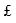 )
Путешествие
Традиции и фольклор
Раздел 3C – Равенства и неравенства. Уравнения
5.1 Задачи и математическая модель
1.​5.​1.​1 моделировать задачу в виде схемы, рисунка, краткой записи; подбирать опорную схему для решения задачи;
1.​5.​1.​5 анализировать и решать задачи на нахождение неизвестных компонентов сложения и вычитания, составлять и решать обратные задачи
4 четверть
4 четверть
4 четверть
4 четверть
Еда и напитки
В здоровом теле – здоровый дух!
Раздел 4A – Вычисления в повседневной жизни
1.3 Величины и их единицы измерения
1.​1.​3.​6 производить различные операции с монетами 1 тенге, 2 тенге, 5 тенге, 10 тенге, 20 тенге
Еда и напитки
В здоровом теле – здоровый дух!
Раздел 4A – Вычисления в повседневной жизни
5.1 Задачи и математическая модель
1.​5.​1.​2 использовать понятия: больше, меньше, равно, столько же, на несколько единиц больше/меньше, длиннее, короче, тяжелее, легче, дороже, дешевле, цена;
1.​5.​1.​6 обосновывать выбор действий и объяснять способ решения задачи на сложение и вычитание;
1.​5.​1.​7 моделировать и решать простые задачи на увеличение/уменьшение на несколько единиц, разностное сравнение
Еда и напитки
В здоровом теле – здоровый дух!
Раздел 4B – Множества объектов и элементы логики
5.2 Математический язык
1.​5.​2.​5 проводить сбор данных, систематизировать, достраивать/составлять таблицы, пиктограммы, диаграммы с помощью подручных материалов
Еда и напитки
В здоровом теле – здоровый дух!
Раздел 4B – Множества объектов и элементы логики
4.2 Высказывания
1.​4.​2.​1 определять верные и неверные утверждения;
1.​4.​2.​2 решать простейшие логические задачи на соответствие и истинность
1.​4.​2.​3 развивать творческие способности
Еда и напитки
В здоровом теле – здоровый дух!
Раздел 4B – Множества объектов и элементы логики
4.1 Множества и операции над ними
1.​4.​1.​2 классифицировать множества по признакам их элементов (цвет, форма, размер, материал, действие объектов)
1.​4.​1.​3 сравнивать множества объектов с помощью составления пар; определять равные множества, пустое множество;
1.​4.​1.​1 наглядно изображать 1 при помощи диаграмм объединение двух множеств и удаление части множества
Еда и напитки
В здоровом теле – здоровый дух!
Раздел 4B – Множества объектов и элементы логики
4.4 Комбинации объектов
1.​4.​4.​1 составлять варианты комбинаций "по два" из предметов окружающего мира;
1.​5.​2.​6 развивать наглядно образное мышление
Еда и напитки
В здоровом теле – здоровый дух!
Раздел 4B – Множества объектов и элементы логики
1.3 Величины и их единицы измерения
1.​1.​3.​1 различать величины: длина/масса/ объем (емкость)/время; выбирать меры и инструменты для их измерения, производить измерения
1.​1.​3.​3 сравнивать значения величин см, дм/кг/л/ч и выполнять действия над ними
Еда и напитки
В здоровом теле – здоровый дух!
Раздел 4C – Расположение и направление объектов
3.1 Геометрические фигуры и их классификация
1.​3.​1.​2 различать плоские фигуры (треугольник, круг, квадрат, прямоугольник ), пространственные фигуры (куб, шар, цилиндр, конус, пирамида) и соотносить их с предметами окружающего мира
Еда и напитки
В здоровом теле – здоровый дух!
Раздел 4C – Расположение и направление объектов
3.2 Изображение и расположение геометрических фигур
1.​3.​2.​1 изображать на плоскости прямую, кривую, ломаную замкнутую и незамкнутую линии /простейшие плоские фигуры (треугольник, четырехугольник) на точечной бумаге;
1.​3.​2.​2 чертить отрезок заданной длины;
1.​3.​2.​3 составлять композиции из моделей плоских фигур и их частей
Еда и напитки
В здоровом теле – здоровый дух!
Раздел 4C – Расположение и направление объектов
5.1 Задачи и математическая модель
1.​5.​1.​2 использовать термины, определяющие расположение, направление и расстояние между предметами
Сквозные темы
Разделы
Подразделы
Цели обучения
1 четверть
1 четверть
1 четверть
1 четверть
Все обо мне
Моя семья и друзья.
Раздел 1А - Двузначные числа
1.1 Натуральные числа и число 0. Дроби
2.​1.​1.​1 понимать образование чисел в пределах 100; считать в прямом и обратном порядке в пределах 100; определять место числа в натуральном ряду чисел;
2.​1.​1.​2 читать, записывать и сравнивать двузначные числа
2.​1.​1.​6 развивать логическое мышление
Все обо мне
Моя семья и друзья.
Раздел 1А - Двузначные числа
5.2 Математический язык
2.​5.​2.​1 строить графические модели двухзначных чисел, использовать таблицу разрядов
Все обо мне
Моя семья и друзья.
Раздел 1В - Действия с числами. Задачи
1.2 Операции над числами
2.​1.​2.​4 **составлять, знать и применять таблицу сложения однозначных чисел с переходом через десяток
2.​1.​2.​5 ** выполнять устно сложение и вычитание однозначных чисел с переходом через десяток в пределах 100;
2.​1.​2.​3 **применять переместительное, сочетательное свойства сложения для рационализации вычислений
Все обо мне
Моя семья и друзья.
Раздел 1В - Действия с числами. Задачи
2.1 Числовые и буквенные выражения
2.​2.​1.​6 находить значения выражений со скобками и без скобок, содержащих два/три арифметических действия и определять порядок действий
Все обо мне
Моя семья и друзья.
Раздел 1В - Действия с числами. Задачи
5.1 Задачи и математическая модель
2.​5.​1.​1 моделировать в виде таблицы, схемы , краткой записи задачи в одно действие; в два действия
Все обо мне
Моя семья и друзья.
Раздел 1С – Величины и их единицы измерения
1.3 Величины и их единицы измерения
2.​1.​3.​1 различать шкалы различных измерительных приборов и определять по ним соответствующие значения величин;
2.​1.​3.​2**производить измерение величин, используя единицы: м/ц
2 четверть
2 четверть
2 четверть
2 четверть
Моя школа
Мой родной край
Раздел 2A – Сложение и вычитание двузначных чисел. Сотни. Задачи
1.1 Натуральные числа и число 0. Дроби
2.​1.​1.​4 образовывать укрупненную единицу счета – сотня; считать сотнями до 1000, записывать, сравнивать
Моя школа
Мой родной край
Раздел 2A – Сложение и вычитание двузначных чисел. Сотни. Задачи
1.2 Операции над числами
2.​1.​2.​3** применять переместительное, сочетательное свойства сложения для рационализации вычислений 2.​1.​2.​5**выполнять устно сложение и вычитание сотен
Моя школа
Мой родной край
Раздел 2A – Сложение и вычитание двузначных чисел. Сотни. Задачи
4.3 Последовательности
2.​4.​3.​1 определять закономерность в последовательности чисел до 100, сотнями до 1000 2.​4.​3.​2 составлять последовательность по заданной закономерности, находить нарушение
Моя школа
Мой родной край
Раздел 2A – Сложение и вычитание двузначных чисел. Сотни. Задачи
5.1 Задачи и математическая модель
2.​5.​1.​1** моделировать в виде таблицы, схемы, краткой записи задачи в два действия;
2.​5.​1.​7** моделировать и решать задачи в 2 действия
Моя школа
Мой родной край
Раздел 2B – Величины и их единицы
4.1 Множества и операции над ними
2.​4.​1.​2 составлять и классифицировать (разбивать) числовые множества по количеству цифр в записи чисел, делимости числа на 2, месту занимаемому в числовой последовательности;
2.​4.​1.​3 обозначать множества и его элементы на диаграмме; определять принадлежность элементов множеству, объединению и пересечению множеств
Моя школа
Мой родной край
Раздел 2B – Величины и их единицы
4.2 Высказывания
2.​4.​2.​1 определять истинность и ложность утверждений, составлять истинные и ложные утверждения
Моя школа
Мой родной край
Раздел 2B – Величины и их единицы
4.4 Комбинации объектов
2.​4.​4.​1 составлять варианты комбинаций "по три" из предметов окружающего мира
Моя школа
Мой родной край
Раздел 2B – Величины и их единицы
5.2 Математический язык
2.​5.​2.​5 проводить сбор данных, систематизировать, строить таблицы и диаграмм
3 четверть
3 четверть
3 четверть
3 четверть
В здоровом теле – здоровый дух!
Традиции и фольклор
Раздел 3А – Геометрические фигуры и взаимное их расположение
3.1 Геометрические фигуры и их классификация
2.​3.​1.​1 распознавать и называть виды углов (прямой, острый, тупой)/ определять существенные признаки прямоугольника, квадрата, прямоугольного треугольника
В здоровом теле – здоровый дух!
Традиции и фольклор
Раздел 3А – Геометрические фигуры и взаимное их расположение
3.2 Изображение и построение геометрических фигур
2.​3.​2.​1 чертить отрезки и прямые, геометрические фигуры на точечной бумаге, следуя инструкции о позиции, направлении и движении;
2.​3.​2.​2 чертить прямой угол
В здоровом теле – здоровый дух!
Традиции и фольклор
Раздел 3А – Геометрические фигуры и взаимное их расположение
4.3 Последовательности
2.​4.​3.​2 составлять последовательность по заданной закономерности, находить нарушение
В здоровом теле – здоровый дух!
Традиции и фольклор
Раздел 3В - Умножение и деление. Задачи
1.1 Натуральные числа и число 0. Дроби
2.​1.​1.​5 считать в прямом и обратном порядке числовыми группами по 3, 4, 5 до 50; различать четные/нечетные числа; демонстрировать деление группы предметов на 6,7,8,9 равных частей
В здоровом теле – здоровый дух!
Традиции и фольклор
Раздел 3В - Умножение и деление. Задачи
1.2 Операции над числами
2.​1.​2.​1 понимать умножение как сложение одинаковых слагаемых и деление как разбиение объектов по содержанию, на равные части;
2.​1.​2.​2 понимать, что умножение и деление - взаимообратные действия, определять зависимость между компонентами, результатами этих действий
В здоровом теле – здоровый дух!
Традиции и фольклор
Раздел 3В - Умножение и деление. Задачи
1.3 Величины и их единицы измерения
2.​1.​3.​6 различать монеты в 50 тенге, 100 тенге, купюры 200 тенге, 5200 тенге и производить различные операции с ним
В здоровом теле – здоровый дух!
Традиции и фольклор
Раздел 3В - Умножение и деление. Задачи
4.1 Множества и операции над ними
2.​4.​1.​1 наглядно изображать при помощи диаграмм объединение равночисленных множеств и разделение множества на равночисленные части
В здоровом теле – здоровый дух!
Традиции и фольклор
Раздел 3В - Умножение и деление. Задачи
5.1 Задачи
2.​5.​1.​3 анализировать и решать задачи на: нахождение суммы одинаковых слагаемых; деление по содержанию и на равные части; составлять и решать обратные задачи
В здоровом теле – здоровый дух!
Традиции и фольклор
Раздел 3С – Числовые и буквенные выражения. Уравнения. Задачи
2.1 Числовые и буквенные выражения
2.​2.​1.​1 составлять, читать, записывать и распознавать числовые и буквенные выражения (произведения, частного) / равенства и неравенства;
2.​2.​1.​2 находить значение буквенного выражения в два действия при заданном значении буквы;
2.​2.​1.​3 представлять и применять в виде буквенного равенства свойства сложения и умножения: a+b=b+a, (a+b) +c=a+(b+c), ab= ba;
2.​2.​1.​4 представлять в виде буквенного равенства свойства умножения числа на 1, деление числа на 1: a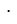 1=a, a:1=a
В здоровом теле – здоровый дух!
Традиции и фольклор
Раздел 3С – Числовые и буквенные выражения. Уравнения. Задачи
2.2 Равенства и неравенства. Уравнения
2.​2.​2.​2 решать простейшие уравнения на умножение и деления; уравнения сложной структуры вида х+(25-6) =38; (24-3) -х=8; а+6=7+80
В здоровом теле – здоровый дух!
Традиции и фольклор
Раздел 3С – Числовые и буквенные выражения. Уравнения. Задачи
5.1 Задачи и математическая модель
2.​5.​1.​4 анализировать и решать задачи на увеличение/ уменьшение числа в несколько раз; кратное сравнение, составлять и решать обратные задачи;
2.​5.​1.​6 обосновывать выбор действий и объяснять способ решения задачи на умножение и деление;
2.​5.​1.​7 моделировать и решать задачи в 2 действия (разные комбинации простых задач на увеличение/уменьшение в несколько раз; кратное сравнение)
В здоровом теле – здоровый дух!
Традиции и фольклор
Раздел 3С – Числовые и буквенные выражения. Уравнения. Задачи
5.2 Математический язык
2.​5.​2.​4 использовать названия компонентов действий умножения и деления при чтении и записи выражений
4 четверть
4 четверть
4 четверть
4 четверть
Окружающая среда
Путешествие
Раздел 4A – Рациональные способы вычислений
1.2 Операции над числами
2.​1.​2.​3 применять переместительное, сочетательное свойства сложения и переместительное свойство умножения для рационализации вычислений
Окружающая среда
Путешествие
Раздел 4A – Рациональные способы вычислений
2.1 Числовые и буквенные выражения
2.​2.​1.​5 сравнивать буквенные, числовые выражения со скобками и без них, содержащих более 2-х арифметических действий
Окружающая среда
Путешествие
Раздел 4B – Способы решения задач
5.1 Задачи и математическая модель
2.​5.​1.​4 анализировать и решать задачи на увеличение/ уменьшение числа в несколько раз; кратное сравнение, составлять и решать обратные задачи;
2.​5.​1.​8 моделировать решение простых задач на все действия в виде числового выражения; составных – в виде числового выражения и отдельных действий
Окружающая среда
Путешествие
Раздел 4B – Способы решения задач
3.1 Геометрические фигуры и их классификация
2.​3.​1.​2 измерять длины сторон многоугольников, предметов окружающего мира и обобщать, составлять, применять формулы нахождения периметра Р= 2(а+ b), Р = 4а, Р=а+ b +с;
2.​3.​1.​3 находить неизвестную сторону фигуры по периметру и известным сторонам; 2.​3.​1.​4 строить плоские фигуры на бумаге в клетку по заданным значениям периметра, объяснять, как изменяется периметр с изменением ее формы
Окружающая среда
Путешествие
Раздел 4C – Геометрические фигуры. Периметр. Площадь
3.1 Геометрические фигуры и их классификация
2.​3.​1.​2 измерять длины сторон многоугольников, предметов окружающего мира и обобщать, составлять, применять формулы нахождения периметра Р= 2(а+ b), Р = 4а, Р=а+ b +с;
2.​3.​1.​3 находить неизвестную сторону фигуры по периметру и известным сторонам; 2.​3.​1.​4 строить плоские фигуры на бумаге в клетку по заданным значениям периметра, объяснять, как изменяется периметр с изменением ее формы
Окружающая среда
Путешествие
Раздел 4C – Геометрические фигуры. Периметр. Площадь
3.2 Изображение и построение геометрических фигур
2.​3.​2.​3 делить модели плоских фигур на части и составлять из них композиции;
2.​3.​2.​4 выполнять действия по инструкции и определять исходную позицию, направление и движение (направо, налево, прямо, полный поворот, половина и четверть поворота почасовой и против часовой стрелки)
Окружающая среда
Путешествие
Раздел 4C – Геометрические фигуры. Периметр. Площадь
3.3 Координаты точек и направление движения
2.​3.​3.​1 определять расположения отмеченных на линии точек относительно друг друга
Окружающая среда
Путешествие
Раздел 4C – Геометрические фигуры. Периметр. Площадь
4.2 Высказывания
2.​4.​2.​2 исследовать и решать числовые задачи; головоломки с разными числами; логические задачи на переливание и взвешивание
Окружающая среда
Путешествие
Раздел 4C – Геометрические фигуры. Периметр. Площадь
5.1 Задачи и математическая модель
2.​5.​1.​2** использовать при решении задач зависимость между величинами: длина, ширина, периметр;
2.​5.​1.​5** анализировать и решать задачи на нахождение стороны и периметра прямоугольника (квадрата); составлять и решать обратные задачи
Окружающая среда
Путешествие
Раздел 4C – Геометрические фигуры. Периметр. Площадь
5.2 Математический язык
2.​5.​2.​3 обозначать заглавными буквами латинского алфавита точки, отрезки, лучи, прямые и читать их по обозначению
Сквозные темы
Разделы
Подразделы
Цели обучения
1 четверть
1 четверть
1 четверть
1 четверть
Живая природа
Что такое хорошо, что такое плохо? (свет и темнота)
Раздел 1А - Числа в пределах 1000. Сложение и вычитание
1.1 Натуральные числа и число 0. Дроби
3.​1.​1.​1 понимать образование чисел в пределах 1000; считать в прямом и обратном порядке в пределах 1000; определять место числа в натуральном ряду чисел;
3.​1.​1.​2 читать, записывать и сравнивать трехзначные числа;
3.​1.​1.​3 определять разрядный и классовый состав трехзначных чисел и общее количество разрядных единиц, раскладывать на сумму разрядных слагаемых
Живая природа
Что такое хорошо, что такое плохо? (свет и темнота)
Раздел 1А - Числа в пределах 1000. Сложение и вычитание
5.2 Математический язык
3.​5.​2.​1 строить графические модели многозначных чисел, использовать таблицу разрядов и классов;
3.​5.​2.​4 использовать названия компонентов сложения, вычитания при чтении и записи выражений со скобками
Живая природа
Что такое хорошо, что такое плохо? (свет и темнота)
Раздел 1А - Числа в пределах 1000. Сложение и вычитание
1.2 Операции над числами
3.​1.​2.​8 применять алгоритмы сложения и вычитания трехзначных чисел
Живая природа
Что такое хорошо, что такое плохо? (свет и темнота)
Раздел 1А - Числа в пределах 1000. Сложение и вычитание
2.1 Числовые и буквенные выражения
3.​2.​1.​1 составлять, читать, записывать и распознавать буквенные выражения с одной буквой /двумя буквами;
3.​2.​1.​2 находить значение числового выражения с двумя буквами при заданных значениях букв
Живая природа
Что такое хорошо, что такое плохо? (свет и темнота)
Раздел 1А - Числа в пределах 1000. Сложение и вычитание
2.2 Уравнения и неравенства
3.​2.​2.​1 находить множество решений простейших неравенств
Живая природа
Что такое хорошо, что такое плохо? (свет и темнота)
Раздел 1А - Числа в пределах 1000. Сложение и вычитание
4.3 Последовательности
3.​4.​3.​1 определять закономерность в последовательности чисел до 1000, тысячами до миллиона
Живая природа
Что такое хорошо, что такое плохо? (свет и темнота)
Раздел 1В - Умножение и деление
1.2 Операции над числами
3.​1.​2.​2 применять свойство 0 и 1 при выполнении умножения и деления; знать о невозможности деления числа на 0;
3.​1.​2.​3 применять переместительное свойство умножения для рационализации вычислений
Живая природа
Что такое хорошо, что такое плохо? (свет и темнота)
Раздел 1В - Умножение и деление
1.3 Величины и их единицы измерения
3.​1.​3.​1 называть объекты, которые имеют площадь, выбирать меры и инструменты для измерения площади, производить измерения палеткой;
3.​1.​3.​3 сравнивать значения величин см2, дм2, м2, га и выполнять действия над ними
Живая природа
Что такое хорошо, что такое плохо? (свет и темнота)
Раздел 1В - Умножение и деление
2.1 Числовые и буквенные выражения
3.​2.​1.​4 представлять в виде буквенного равенства свойства умножения числа на 0: a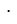 0=0; невозможность деления числа на 0: a *0
Живая природа
Что такое хорошо, что такое плохо? (свет и темнота)
Раздел 1В - Умножение и деление
4.1 Множества и операции над ними
3. 4.1.1 наглядно изображать объединение и пересечение двух множеств при помощи диаграмм Эйлера-Венна;
3.​4.​1.​2 составлять по заданному или самостоятельно установленному признаку элементов множества чисел, их объединение и пересечение
Живая природа
Что такое хорошо, что такое плохо? (свет и темнота)
Раздел 1В - Умножение и деление
4.4 Комбинации объектов
3.​4.​4.​1 составлять дерево возможностей и использовать в решении задач, проблем в различных жизненных ситуациях
Живая природа
Что такое хорошо, что такое плохо? (свет и темнота)
Раздел 1В - Умножение и деление
5.1 Задачи и математическая модель
3.​5.​1.​1 моделировать задачу в 2-3 действия в виде схемы, краткой записи;
3.​5.​1.​4 анализировать и решать задачи на зависимость между величинами
Живая природа
Что такое хорошо, что такое плохо? (свет и темнота)
Раздел 1В - Умножение и деление
5.2 Математический язык
3.​5.​2.​4 использовать названия компонентов умножения и деления при чтении и записи выражений со скобками
Живая природа
Что такое хорошо, что такое плохо? (свет и темнота)
Раздел 1С - Табличное умножение и деление
1.2 Операции над числами
3.​1.​2.​4 составлять, знать и применять таблицу умножения и деления на 6; 7; 8; 9
Живая природа
Что такое хорошо, что такое плохо? (свет и темнота)
Раздел 1С - Табличное умножение и деление
2.1 Числовые и буквенные выражения
3.​2.​1.​1 составлять, читать, записывать и распознавать буквенные выражения с одной буквой/двумя буквами;
3.​2.​1.​6 определять порядок действий и находить значения выражений со скобками и без скобок, содержащих четыре действия
Живая природа
Что такое хорошо, что такое плохо? (свет и темнота)
Раздел 1С - Табличное умножение и деление
5.1 Задачи и математическая модель
3.​5.​1.​2 использовать зависимость между величинами: "масса одного предмета", " количество", "общая масса"; "расход на один предмет", "количество предметов", " общий расход" при решении задач
2 четверть
2 четверть
2 четверть
2 четверть
Время
Архитектура
Раздел 2А – Доли
1.1 Натуральные числа и число 0. Дроби
3.​1.​1.​5 демонстрировать образование доли, читать записывать, сравнивать их;
3.​1.​1.​6 читать, записывать обыкновенные дроби; сравнивать дроби с одинаковыми знаменателями с использованием наглядности
Время
Архитектура
Раздел 2А – Доли
1.2 Операции над числами
3.​1.​2.​1 понимать, что дроби – это одна или несколько частей целого и как частное двух натуральных
Время
Архитектура
Раздел 2А – Доли
5.1 Задачи и математическая модель
3.​5.​1.​3 анализировать и решать задачи на нахождение доли числа и величины; составлять и решать обратные задачи; 3.​5.​1.​4 анализировать и решать задачи на зависимость между величинами; на нахождение неизвестного члена пропорции
Время
Архитектура
Раздел 2В – Площадь. Величины
3.1 Геометрические фигуры и их классификация
3.​3.​1.​1 классифицировать геометрические фигуры;
3.​3.​1.​2 составлять и применять формулы нахождения площади прямоугольника S=a*b, квадрата S=a,прямоугольного 2 треугольника S=(ab):2 и объектов окружающего мира;
3.​3.​1.​3 определять периметр комбинированных фигур, изображенных на рисунке, плоских фигур в окружающем мире
3.​3.​1.​4 строить плоские фигуры на бумаге в клетку по заданным значениям площади, объяснять, как изменяется площадь фигуры с изменением ее формы
Время
Архитектура
Раздел 2В – Площадь. Величины
3.2 Изображение и построение геометрических фигур
3.​3.​2.​1 чертить параллельные и пересекающиеся прямые, чертить пересекающие плоские фигуры на точечной бумаге и находить область их пересечения и объединения
Время
Архитектура
Раздел 2В – Площадь. Величины
3.3 Координаты точек и направление движения
3.​3.​3.​1 определять расположения отмеченных на плоской фигуре точек, относительно друг друга.
Время
Архитектура
Раздел 2В – Площадь. Величины
1.3 Величины и их единицы измерения
3.​1.​3.​1 называть объекты, которые имеют площадь, выбирать меры и инструменты для измерения площади, производить измерения палеткой;
3.​1.​3.​2 производить измерение величин, используя единицы: мм, км/ г, т/см2, дм2, м2.
3.​1.​3.​3 сравнивать значения величин мм, см, дм, м /г, кг, ц, т/л/см2, дм2, м, га и выполнять действия над ними;
3.​1.​3.​4 преобразовывать единицы длины мм, см, дм, км,/ массы г, кг, ц,т,/ площади см2, дм2, м2,на основе соотношений между ними
Время
Архитектура
Раздел 2В – Площадь. Величины
5.1 Задачи и математическая модель
3.​5.​1.​2 использовать зависимость между величинами: ширина, длина, площадь при решении задач;
3.​5.​1.​4 анализировать и решать задачи на зависимость между величинами; на нахождение неизвестного члена пропорции
3.​5.​1.​5 анализировать и решать задачи: на нахождение стороны и площади прямоугольника (квадрата)
Время
Архитектура
Раздел 2В – Площадь. Величины
5.2 Математический язык
3.​5.​2.​3 обозначать заглавными буквами латинского алфавита углы, многоугольники и читать их по обозначению
Время
Архитектура
Раздел 2С - вне табличного умножения и деление. Устное умножение и деление
1.2 Операции над числами
3.​1.​2.​8 применять алгоритмы сложения и вычитания трехзначных чисел;
3.​1.​2.​12 применять алгоритмы умножения и деления трехзначного числа, оканчивающегося нулями, на однозначное число
3 четверть
3 четверть
3 четверть
3 четверть
Искусство
Выдающиеся личности
Раздел 3А - вне табличное умножение и деление
1.2 Операции над числами
3.​1.​2.​1 понимать квадрат числа как произведение двух одинаковых множителей и куб числа – трех одинаковых множителей;
3.​1.​2.​3 применять сочетательное, распределительное свойства умножения для рационализации вычислений;
3.​1.​2.​6 выполнять деление с остатком на однозначное число
Искусство
Выдающиеся личности
Раздел 3А - вне табличное умножение и деление
2.2 Уравнения и неравенства
3.​2.​2.​2 решать простейшие уравнения на умножение и деления х:8=9; 51:х=17; 23х= 46; уравнения сложной структуры вида х х (25:5)=60; (24х3):х=6; х: (17х2)=2; k+124: 4 = 465
Искусство
Выдающиеся личности
Раздел 3А - вне табличное умножение и деление
2.1 Числовые и буквенные выражения
3.​2.​1.​3 представлять и применять в виде буквенного равенства сочетательное и распределительное свойство умножения: (ab )c=a(bc); a(b+c) =ab+ac; a(b-c) =ab-ac
Искусство
Выдающиеся личности
Раздел 3В –
Пространственные фигуры
3.2 Изображение и построение геометрических фигур
3.​3.​2.​3 изготавливать развертку пространственной геометрической фигуры (куб, прямоугольный параллелепипед) и собирать ее модель;
3.​3.​2.​4 объяснять изменения в положении пространственных фигур, с поворотом налево, направо, вид ее сверху и сбоку
Искусство
Выдающиеся личности
Раздел 3С - Письменное умножение и деление
1.2 Операции над числами
3.​1.​2.​10 применять алгоритмы умножения и деления двух/трехзначных чисел на однозначное, в случаях вида: 23х2; 123х2; 46:2, 246:2 ;
3.​1.​2.​11 применять алгоритмы умножения и деления двух/трехзначных чисел на однозначное, в случаях вида 28х3; 269х2; 84:3, 538:2
4 четверть
4 четверть
4 четверть
4 четверть
Вода – источник жизни
Культура отдыха. Праздники
Раздел 4А - Письменное умножение и деление
1.2 Операции над числами
3.​1.​2.​13 применять алгоритм деления трехзначного числа на однозначное, когда в одном из разрядов частного есть нуль и алгоритм обратного действия умножение
Вода – источник жизни
Культура отдыха. Праздники
Раздел 4А - Письменное умножение и деление
2.1 Числовые и буквенные выражения
3.​2.​1.​5 сравнивать буквенные и числовые выражения (более 3-х действий)
Вода – источник жизни
Культура отдыха. Праздники
Раздел 4В - Способы решения задач
1.3 Величины и их единицы измерения
3.​1.​3.​6 различать купюры 1000 тенге, 2000 тенге, 5000 тенге и производить с ними различные операции
Вода – источник жизни
Культура отдыха. Праздники
Раздел 4В - Способы решения задач
4.1 Множества и операции над ними
3.​4.​1.​3 составлять подмножества множества чисел по заданному или самостоятельно установленному признаку их элементов
Вода – источник жизни
Культура отдыха. Праздники
Раздел 4В - Способы решения задач
4.2 Высказывания
3.​4.​2.​1 составлять истинные или ложные высказывания
Вода – источник жизни
Культура отдыха. Праздники
Раздел 4В - Способы решения задач
4.4 Комбинации объектов
3.​4.​4.​1 составлять дерево возможностей и использовать в решении задач, проблем в различных жизненных ситуациях
Вода – источник жизни
Культура отдыха. Праздники
Раздел 4В - Способы решения задач
5.1 Задачи и математическая модель
3.​5.​1.​1 моделировать задачу в 2-3 действия в виде таблицы, линейной/ столбчатой диаграммы, схемы, краткой записи;
3.​5.​1.​5 анализировать и решать задачи: с косвенными вопросами (связанные с отношениями "больше/ меньше на", "больше/ меньше в раз"");
3.​5.​1.​7 моделировать и решать задачи в 3 действия(разные комбинации простых задач на зависимость между величинами)
Вода – источник жизни
Культура отдыха. Праздники
Раздел 4В - Способы решения задач
5.2 Математический язык
3.​5.​2.​5 проводить сбор данных, систематизировать, проводить сравнение, используя диаграммы, пиктограммы
Вода – источник жизни
Культура отдыха. Праздники
Раздел 4С - Время
1.3 Величины и их единицы измерения
3.​1.​3.​2 производить измерение величин, используя единицы: секунда;
3.​1.​3.​3 сравнивать значения величин с, мин, ч, сут, год, веки выполнять действия над ними
Сквозные темы
Разделы
Подразделы
Цели обучения
1 четверть
1 четверть
1 четверть
1 четверть
Моя Родина – Казахстан
Человеческие ценности
Раздел 1А – Нумерация многозначных чисел и действия с ними
1.1 Натуральные числа и число 0. Дроби
4.​1.​1.​1 понимать образование многозначных чисел; определять место числа в пределах 1000 000 в натуральном ряду чисел;
4.​1.​1.​2 читать, записывать и сравнивать многозначные числа, округлять числа до заданного разряда;
4.​1.​1.​3 определять разрядный и классовый состав многозначных чисел и общее количество разрядных единиц, раскладывать на сумму разрядных слагаемых
Моя Родина – Казахстан
Человеческие ценности
Раздел 1А – Нумерация многозначных чисел и действия с ними
1.2 Операции над числами
4.​1.​2.​2 применять свойства 0 и 1 при выполнении арифметических действий с многозначными числами;
4.​1.​2.​8 применять алгоритмы сложения и вычитания многозначных чисел
Моя Родина – Казахстан
Человеческие ценности
Раздел 1А – Нумерация многозначных чисел и действия с ними
1.3 Величины и их единицы измерения
4.​1.​3.​1 называть объекты и пространственные геометрические фигуры, которые имеют объем, выбирать меры и инструменты для измерения объема, производить измерения кубиками (1 см3);
4.​1.​3.​2 производить измерение величин, используя единицы: см3, дм3, м3, га, ар, мг;
4.​1.​3.​3 сравнивать значения величин мм, см, дм, м, км/мг, кг, ц, т/мл, л, см3, дм3, м3 /см2, дм2, м2, ар, га/ с, мин, ч, сут., год, веки выполнять действия над ними;
4.​1.​3.​4 определять доли единиц времени ( 1/60 часа= 1 минута; Ң часа = 30 мин; 1/ 7 недели = 1 день)
Моя Родина – Казахстан
Человеческие ценности
Раздел 1А – Нумерация многозначных чисел и действия с ними
4.3 Последовательности
4.​4.​3.​1 определять закономерность в последовательности чисел до 1 000 000
Моя Родина – Казахстан
Человеческие ценности
Раздел 1В - Умножение и деление на однозначное число
1.2 Операции над числами
4.​1.​2.​3 применять свойства сложения и умножения при выполнении вычислений с многозначными числами;
4.​1.​2.​4 классифицировать натуральные числа на основе признаков делимости на 2, 5, 10;
4.​1.​2.​5 выполнять устно сложение и вычитание многозначных чисел на основе их десятичного состава;
4.​1.​2.​6 выполнять деление с остатком и без остатка на 10, 100, 1000
Моя Родина – Казахстан
Человеческие ценности
Раздел 1В - Умножение и деление на однозначное число
4.1 Множества и операции над ними
4.​4.​1.​1 определять характер отношений между множествами (равные, пересекающиеся и непересекающиеся множества, подмножество)
Моя Родина – Казахстан
Человеческие ценности
Раздел 1С – Скорость, время, расстояние
2.1 Числовые и буквенные выражения
4.​2.​1.​8 выводить и применять формулы: пути при прямолинейном равномерном движении s=v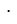 t, t=s: v, v=s: t
Моя Родина – Казахстан
Человеческие ценности
Раздел 1С – Скорость, время, расстояние
5.1 Задачи и математическая модель
4.​5.​1.​2 использовать зависимость между величинами: скорость, время, расстояние при решении задач
Моя Родина – Казахстан
Человеческие ценности
Раздел 1С – Скорость, время, расстояние
4.1 Множества и операции над ними
4.​4.​1.​3 применять переместительное и сочетательное свойства объединения и пересечения множеств при решении задач
Моя Родина – Казахстан
Человеческие ценности
Раздел 1D – Геометрические фигуры
3.1 Геометрические фигуры и их классификация
4.​3.​1.​1 распознавать и называть куб, прямоугольный параллелепипед и его элементы (вершины, ребра, грани);
4.​3.​1.​3 составлять и применять формулу нахождения объема прямоугольного параллелепипеда (V=a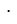 b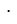 c)
Моя Родина – Казахстан
Человеческие ценности
Раздел 1D – Геометрические фигуры
5.2 Математический язык
4.​5.​2.​3 обозначать заглавными буквами латинского алфавита куб, прямоугольный параллелепипед и читать их по обозначению
Моя Родина – Казахстан
Человеческие ценности
Раздел 1D – Геометрические фигуры
5.1 Задачи и математическая модель
4.​5.​1.​2 использовать зависимость между величинами: высота, ширина, длина, объем при решении задач
2 четверть
2 четверть
2 четверть
2 четверть
Культурное наследие
Мир профессий
Раздел 2А – Умножение и деление
1.2 Операции над числами
4.​1.​2.​12 применять алгоритмы умножения и деления многозначных чисел, оканчивающихся нулями, на однозначное число
Культурное наследие
Мир профессий
Раздел 2В – Дроби и проценты
1.1 Натуральные числа и число 0. Дроби
4.​1.​1.​5 понимать, что процент – сотая часть целого; записывать, читать части целого в процентах;
4.​1.​1.​7 записывать обыкновенные дроби со знаменателями 10 и 100 в виде десятичной дроби, читать и сравнивать их
Культурное наследие
Мир профессий
Раздел 2В – Дроби и проценты
4.3 Последовательности
4.​4.​3.​1 определять закономерность в последовательности чисел, выраженных обыкновенными дробями
Культурное наследие
Мир профессий
Раздел 2В – Дроби и проценты
1.2 Операции над числами
4.​1.​2.​1 понимать сложение и вычитание дробей с одинаковыми знаменателями как сложение и вычитание соответствующих числителей, сохраняя знаменатель в том же виде;
4.​1.​2.​14 записывать смешанное число в виде неправильной дроби и неправильную дробь в виде смешанного числа;
4.​1.​2.​15 применять алгоритмы сложения и вычитания дробей с одинаковыми знаменателями;
4.​1.​2.​16 переводить проценты в дробь, дробь в проценты
Культурное наследие
Мир профессий
Раздел 2В – Дроби и проценты
2.1 Числовые и буквенные выражения
4.​2.​1.​4 представлять и применять в виде буквенного равенства алгоритм сложения и вычитания обыкновенных дробей с одинаковыми знаменателями: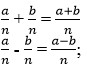 
4.​2.​1.​5 представлять и применять в виде буквенного равенства основное свойство дроби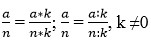 
Культурное наследие
Мир профессий
Раздел 2В – Дроби и проценты
5.1 Задачи и математическая модель
4.​5.​1.​3 анализировать и решать задачи: на нахождение части целого; составлять и решать обратные задачи
Культурное наследие
Мир профессий
Раздел 2В – Дроби и проценты
5.2 Математический язык
4.​5.​2.​4 использовать для обозначения: процента символ %, например 25%
Культурное наследие
Мир профессий
Раздел 2С - Решение задач
5.1 Задачи и математическая модель
4.​5.​1.​2 использовать зависимость между величинами: производительность, время, затраченное на работу, выполненная работа при решении задач;
4.​5.​1.​4 анализировать и решать задачи на нахождение неизвестного по двум разностям
3 четверть
3 четверть
3 четверть
3 четверть
Природные явления
Охрана окружающей среды
Раздел 3А - Умножение и деление на двузначное число
1.2 Операции над числами
4.​1.​2.​11 применять алгоритмы умножения и деления на двузначное число;
4.​1.​2.​12 применять алгоритмы умножения и деления многозначных чисел, оканчивающихся нулями, на двузначное число;
Природные явления
Охрана окружающей среды
Раздел 3В - Умножение и деление на трехзначное число
1.2 Операции над числами
4.​1.​2.​10 выполнять деление многозначных чисел на трехзначное число с остатком;
4.​1.​2.​11 применять алгоритмы умножения и деления на трехзначное число;
4.​1.​2.​12 применять алгоритмы умножения и деления многозначных чисел, оканчивающихся нулями, на трехзначное число
Природные явления
Охрана окружающей среды
Раздел 3С – Решение задач на движение, урожайность
5.1 Задачи и математическая модель
4.​5.​1.​2 использовать зависимость между величинами: урожайность, площадь, масса урожая; скорость, время, расстояние при решении задач
Природные явления
Охрана окружающей среды
Раздел 3С – Решение задач на движение, урожайность
4.2 Высказывания
4.​4.​2.​1 составлять высказывания с математическим содержанием и определить их истинность и ложность; 4.​4.​2.​2 решать логические задачи на развитие пространственного мышления
Природные явления
Охрана окружающей среды
Раздел 3С – Решение задач на движение, урожайность
3.3 Координаты точек и направление движения
4.​3.​3.​1 составлять схемы движения объектов, используя начало и направления движения, выполнять соответствующие расчеты;
4.​3.​3.​2 определять исходную позицию и направление движения объектов, ( навстречу друг другу, в противоположных направлениях)
4 четверть
4 четверть
4 четверть
4 четверть
Путешествие в Космос
Путешествие в будущее
Раздел 4А – Уравнения и неравенства, выражения
2.2 Уравнения и неравенства
4.​2.​2.​1 находить множество решений двойных неравенств;
4.​2.​2.​2 решать уравнения вида 39 + 490:k = 46; 230 ха +40=1000:2
Путешествие в Космос
Путешествие в будущее
Раздел 4А – Уравнения и неравенства, выражения
2.1 Числовые и буквенные выражения
4.​2.​1.​1 преобразовывать числовые и буквенные выражения;
4.​2.​1.​2 находить значение буквенного выражения с несколькими буквами при заданных значениях букв;
4.​2.​1.​3 составлять буквенные выражения и использовать их при решений задач;
4.​2.​1.​6 сравнивать выражения с дробными числами
Путешествие в Космос
Путешествие в будущее
Раздел 4А – Уравнения и неравенства, выражения
4.1 Множества и операции над ними
4.​4.​1.​3 применять переместительное и сочетательное свойства объединения и пересечения множеств при решении уравнений и неравенств
Путешествие в Космос
Путешествие в будущее
Раздел 4В – Задачи
1.2 Операции над числами
4.​1.​2.​5 выполнять вычисления с помощью микрокалькулятора
Путешествие в Космос
Путешествие в будущее
Раздел 4В – Задачи
5.1 Задачи и математическая модель
4.​5.​1.​4 анализировать и решать задачи: на зависимость между величинами; на пропорциональное деление;
4.​5.​1.​5 анализировать и решать задачи на нахождение процента целого и наоборот, целого по его проценту;
4.​5.​1.​7 моделировать и решать задачи в 3 -4 действия разными способами и определять наиболее рациональный
Путешествие в Космос
Путешествие в будущее
Раздел 4С - Треугольники. Симметрия
3.1 Геометрические фигуры и их классификация
4.​3.​1.​1 распознавать и называть прямоугольный треугольник, его элементы (катеты и гипотенуза);
4.​3.​1.​2 классифицировать треугольники
4.​3.​2.​1 чертить перпендикулярные прямые, симметричные и несимметричные плоские фигуры на точечной бумаге;
4.​3.​2.​2 строить угол по заданной градусной мере, прямоугольный треугольник по двум катетам; перпендикуляр к прямой с помощью угольника;
4.​3.​2.​3 изготавливать развертку пространственной геометрической фигуры (пирамида, цилиндр, конус) и собирать ее модель
Путешествие в Космос
Путешествие в будущее
Раздел 4С - Треугольники. Симметрия
4.1 Множества и операции над ними
4.​4.​1.​2 демонстрировать пересечение прямых линий, геометрических фигур; выделять области пересечения и объединения
Путешествие в Космос
Путешествие в будущее
Раздел 4С - Треугольники. Симметрия
4.3 Последовательности
4.​4.​3.​2 составлять последовательность чисел/ группу чисел выбрав самостоятельно закономерность или правило
Путешествие в Космос
Путешествие в будущее
Раздел 4С - Треугольники. Симметрия
5.2 Математический язык
4.​5.​2.​4 использовать для обозначения: градусной меры угла символ "0", например 450Приложение 590
к приказу Министра
образования и науки
Республики Казахстан
от 3 апреля 2013 года №115
Подразделы
Цели обучения
Цели обучения
Подразделы
3 класс
4 класс
1.1 Устройства компьютера
3.​1.​1.​1 различать устройства ввода (мышь и клавиатура) и вывода (монитор и принтер);
3.​1.​1.​2прививать интерес к предмету;
3.​1.​1.​3 развивать мелкую моторику рук
4.​1.​1.​1 различать внутренние и внешних устройств компьютера;
4.​1.​1.​2прививать интерес к предмету;
4.​1.​1.​3 развивать мелкую моторику рук;
4.​1.​1.​4развивать пространственное представление
1.2 Программное обеспечение
3.​1.​2.​3 раскрыть понятие файла и папки;
3.​1.​2.​1 понимать компьютерные программы для выполнения пользовательских задач;
3.​1.​2.​2 использовать команды открытия и сохранения файлов в компьютерных программах;
3.​1.​2.​4 использовать команды меню в компьютерных программах
3.​1.​2.​5 развивать устойчивое внимание
4.​1.​2.​1 раскрыть сходства и различия папок и файлов;
4.​1.​2.​1 понимать возможности используемых прикладных программ;
4.​1.​2.​2 использовать команды копирования, перемещения и удаления файлов и папок;
4.​1.​2.​3 использовать контекстное меню в своей работе;
4.​1.​2.​4 развивать критическое и логическое мышление
1.3 Техника безопасности
3.​1.​3.​1 знать и следовать основным правилам техники безопасности при работе с цифровыми устройствами;
3.​1.​3.​2 обогащать устную речь;
3.​1.​3.​3 расширять кругозор о информационно – коммуникационных технологиях
4.​1.​3.​1 знать и следовать правилам техники безопасности, ограничения времени работы с цифровыми устройствами, оснащенными экраном (телефоны, планшеты, интерактивные доски);
4.​1.​3.​2 обогащать устную речь и словарный запас;
4.​1.​3.​2 расширять кругозор о информационно – коммуникационных технологиях
Подразделы
Цели обучения
Цели обучения
Подразделы
3 класс
4 класс
2.1 Тексты
3.​2.​1.​1 осуществлять набор предложений в текстовом редакторе;
3.​2.​1.​2 форматировать шрифт (начертание, цвет, выравнивание);
3.​2.​1.​3 вырезать, копировать, вставлять выделенный текст в документ;
3.​2.​1.​4 развивать элементы творческого воображения
4.​2.​1.​1 осуществлять набор текстов в текстовом редакторе;
4.​2.​1.​2 форматировать шрифт (начертание, выравнивание) документа;
4.​2.​1.​3 вырезать, копировать, вставлять фрагменты текста в документ;
4.​2.​1.​4 создавать маркированные, нумерованные списки;
4.​2.​1.​5 вставлять в документ рисунки, декоративный текст;
4.​2.​1.​6 развивать познавательную деятельность
2.2 Графика
3.​2.​2.​1 использовать инструменты простого графического редактора;
3.​2.​2.​2 изменять внешний вид объекта (обрезка, поворот, изменение размера);
3.​2.​2.​3 развивать мелкую моторику рук
4.​2.​2.​1 использовать инструменты графического редактора и создавать комбинированные изображений для создания единой картины;
4.​2.​2.​2 изменять внешний вид объекта (обрезка, поворот, изменение размера), использовать палитру;
4.​2.​2.​3формировать умение работать в минигруппе и индивидуально;
4.​2.​2.​4 активизировать познавательную деятельность
2.3Презентации
3.​2.​3.​1 создавать простые презентации, содержащие текст и изображение;
3.​2.​3.​2 выбирать переходы между слайдами;
3.​2.​3.​3 настраивать готовый дизайн для оформления презентации;
3.​2.​3.​4 расширять объем линейной памяти
4.​2.​3.​1 создавать презентации и формировать умение действовать по образцу;
4.​2.​3.​2 выбирать макет для слайда;
4.​2.​3.​3 настраивать анимацию объектов в презентации;
4.​2.​3.​4 планировать последовательность действий для достижения целей;
4.​2.​3.​5 развивать личностные качества
2.4 Мультимедиа
3.​2.​4.​1 использовать программы для записи, редактирования и воспроизведения звуков;
3.​2.​4.​2 использовать фотографии на определенную тему;
3.​2.​4.​3 развивать интерес к предмету
4.​2.​4.​1 использовать программы для прослушивания мелодий;
4.​2.​4.​2 использовать программы для обработки фотографий; (яркость, контрастность, рамки)
4.​2.​4.​3 формировать положительную мотивацию к предмету
Подразделы
Цели обучения
Цели обучения
Подразделы
3 класс
4 класс
3.1 Поиск информации
3.​3.​1.​1 использовать поисковые системы Интернет для нахождения ответов на конкретные вопросы;
3.​3.​1.​2 развивать логическое мышление
4.​3.​1.​1 использовать поисковые приложения Интернет (файлов и папок на компьютере, фрагмента текста в документе)
4.​3.​1.​2 развитие самостоятельности и личной ответственности за свои поступки в информационной деятельности
3.2 Обмен информацией
3.​3.​2.​1 объяснять способы обмена информацией в сети;
3.​3.​2.​2развивать мыслительную деятельность;
3.​3.​2.​3 развивать критическое мышление
4.​3.​2.​1 объяснить о значимости и ответственности информации Интернета;
4.​3.​2.​2 развивать логическое мышление
3.3 Безопасность в сети Интернет
3.​3.​3.​1 показать элементарное понимание рисков нежелательных контактов в сети;
3.​3.​3.​2 развивать умственную деятельность;
3.​3.​3.​3 развивать логическое мышление
4.​3.​3.​1 показать критерии надежного пароля;
4.​3.​3.​2 использовать полученные знания и умения для успешного развития и адаптации;
4.​3.​3.​3 развивать критическое мышлениеПриложение
К Типовой учебной
программе
по предмету
"Информационно-
коммуникационные
технологии"
для 3-4 классов уровня
начального образования по
обновленному содержанию
Сквозные темы
Разделы
Подраздел
Цели обучения
1 четверть
1 четверть
1 четверть
1 четверть
Живая природа
Компьютеры
1.1 Устройства компьютера
3.​1.​1.​1 различать устройства ввода (мышь и клавиатура) и вывода (монитор и принтер);
3.​1.​2.​1 объяснять, что компьютерные программы создаются для выполнения пользовательских задач;
3.​1.​3.​1 знать и следовать основным правилам техники безопасности при работе с цифровыми устройствами;
3.​1.​1.​3 прививать интереск предмету
Живая природа
Компьютеры
1.2 Файлы и папки
3.​1.​2.​2 использовать команды открытия и сохранения файлов в компьютерных программах;
3.​1.​2.​3 объяснять понятия файла и папки;
3.​2.​4.​2 использовать фотографии на определенную тему;
3.​1.​1.​2 развивать мелкую моторику рук;
3.​1.​3.​2 обогащать устную речь;
3.​1.​2.​5 развивать устойчивое внимание
Живая природа
Компьютеры
1.3 Окна программ
3.​1.​1.​1 различать устройства ввода (мышь и клавиатура) и вывода (монитор и принтер);
3.​1.​2.​1 объяснять, что компьютерные программы создаются для выполнения пользовательских задач;
3.​1.​2.​4 использовать команды меню в компьютерных программах;
3.​1.​3.​1 знать и следовать основным правилам техники безопасности при работе с цифровыми устройствами
Что такое хорошо, что такое плохо? (свет и темнота)
Представление и обработка информации
2.1 Набор и редактирование текста
3.​1.​2.​1 объяснять, что компьютерные программы создаются для выполнения пользовательских задач;
3.​1.​2.​2 использовать команды открытия и сохранения файлов в компьютерных программах;
3.​2.​1.​1 осуществлять набор предложений в текстовом редакторе;
3.​1.​3.​2 обогащать устную речь
Что такое хорошо, что такое плохо? (свет и темнота)
Представление и обработка информации
2.2 Форматирование текста
3.​1.​2.​2 использовать команды открытия и сохранения файлов в компьютерных программах;
3.​1.​2.​4 использовать команды меню в компьютерных программах;
3.​2.​1.​1 осуществлять набор предложений в текстовом редакторе;
3.​2.​1.​2 форматировать шрифт (начертание, цвет, выравнивание);
3.​2.​1.​3 вырезать, копировать, вставлять выделенный текст в документ;
3.​2.​1.​4 развивать элементы творческого воображения
2 четверть
2 четверть
2 четверть
2 четверть
Время
Архитектура
3.1 Запись и воспроизведение звука
3.​1.​2.​1 объяснять, что компьютерные программы создаются для выполнения пользовательских задач;
3.​1.​3.​1 знать и следовать основным правилам техники безопасности при работе с цифровыми устройствами;
3.​2.​4.​1 использовать программы для записи, редактирования и воспроизведения звуков
Время
Архитектура
3.2 Звуковые эффекты
3.​1.​2.​4 использовать команды меню в компьютерных программах;
3.​2.​4.​1 использовать программы для записи, редактирования и воспроизведения звуков;
3.​1.​3.​1 следовать основным правилам техники безопасности при работе с цифровыми устройствами
Время
Архитектура
3.3 Редактирование звука
3.​2.​4.​1 использовать программы для записи, редактирования и воспроизведения звуков;
3.​2.​4.​2 использовать фотографии на определенную тему;
3.​2.​4.​3 развивать интерес к предмету
Время
Архитектура
4.1 Инструменты графического редактора
3.​1.​2.​1 объяснять, что компьютерные программы создаются для выполнения пользовательских задач;
3.​1.​2.​2 использовать команды открытия и сохранения файлов в компьютерных программах;
3.​1.​2.​4 использовать команды меню в компьютерных программах
3.​2.​2.​1 использовать инструменты простого графического редактора
Время
Архитектура
4.2 Редактирование рисунка
3.​1.​2.​1 объяснять, что компьютерные программы создаются для выполнения пользовательских задач;
3.​1.​2.​2 использовать команды открытия и сохранения файлов в компьютерных программах;
3.​2.​2.​2 изменять внешний вид объекта (обрезка, поворот, изменение размера);
3.​2.​2.​3 развивать мелкую моторику рук
3 четверть
3 четверть
3 четверть
3 четверть
Искусство
5.1 Фигуры в графическом редакторе
3.​1.​2.​1 объяснять, что компьютерные программы создаются для выполнения пользовательских задач;
3.​1.​2.​4 использовать команды меню в компьютерных программах;
3.​2.​2.​1 использовать инструменты простого графического редактора
Искусство
5.2 Повторяющиеся фрагменты
3.​1.​2.​4 использовать команды меню в компьютерных программах;
3.​2.​2.​1 использовать инструменты простого графического редактора;
3.​2.​2.​2 изменять внешний вид объекта (обрезка, поворот, изменение размера)
Искусство
5.3 Цветовая палитра
3.​1.​2.​2 использовать команды открытия и сохранения файлов в компьютерных программах;
3.​2.​2.​1 использовать инструменты простого графического редактора;
3.​2.​2.​2 изменять внешний вид объекта (обрезка, поворот, изменение размера);
3.​2.​2.​3 развивать мелкую моторику рук
Выдающиеся личности
Раздел 3. Работа в сети Интернет
6.1 Поиск информации
3.​2.​1.​3 вырезать, копировать, вставлять выделенный текст в документ;
3.​3.​1.​1 использовать поисковые системы Интернет для нахождения ответов на конкретные вопросы;
3.​3.​3.​2 использовать полученные знания и умения для успешного развития и адаптации;
3.​3.​2.​2 развивать мыслительную деятельность;
3.​3.​2.​3 развивать критическое мышление
Выдающиеся личности
Раздел 3. Работа в сети Интернет
6.2 Безопасность в сети Интернет
3.​2.​1.​1 осуществлять набор предложений в текстовом редакторе;
3.​3.​1.​1 использовать поисковые системы Интернет для нахождения ответов на конкретные вопросы;
3.​3.​3.​1 показывать элементарное понимание рисков нежелательных контактов в сети;
3.​3.​1.​2 развитиесамостоятельности и личной ответственности засвои поступки в информационной деятельности;
3.​3.​3.​2 развивать умственную деятельность;
3.​3.​3.​3 развивать логическое мышление
Выдающиеся личности
Раздел 3. Работа в сети Интернет
6.3 Создание презентации
3.​1.​2.​4 использовать команды меню в компьютерных программах;
3.​2.​3.​1 создавать простые презентации, содержащие текст и изображение;
3.​2.​3.​2 использовать переходы между слайдами;
3.​3.​1.​1 использовать поисковые системы Интернет для нахождения ответов на конкретные вопросы;
3.​2.​3.​4 расширять объем линейной памяти
4 четверть
4 четверть
4 четверть
4 четверть
Вода- источник жизни
7. Дизайн презентации
7.1 Создание и оформление презентации
3.​1.​2.​2 использовать команды открытия и сохранения файлов в компьютерных программах;
3.​1.​2.​4 использовать команды меню в компьютерных программах;
3.​2.​3.​1 создавать простые презентации, содержащие текст и изображение;
3.​2.​4.​2 использовать фотографии на определенную тему;
3.​2.​2.​3 развиватьмелкую моторику рук
Вода- источник жизни
7. Дизайн презентации
7.2 Информация для презентации
3.​1.​2.​2 использовать команды открытия и сохранения файлов в компьютерных программах;
3.​2.​1.​3 вырезать, копировать, вставлять выделенный текст в документ;
3.​2.​3.​1 создавать простые презентации, содержащие текст и изображение;
3.​2.​3.​2 использовать переходы между слайдами;
3.​2.​3.​3 использовать готовый дизайн для оформления презентации;
3.​3.​1.​1 использовать поисковые системы Интернет для нахождения ответов на конкретные вопросы
Культура отдыха. Праздники
8. Текст, звук и презентация
8.1 Работа с текстом
3.​2.​1.​1 осуществлять набор предложений в текстовом редакторе;
3.​2.​1.​3 вырезать, копировать, вставлять выделенный текст в документ;
3.​2.​3.​3 использовать готовый дизайн для оформления презентации;
3.​3.​1.​1 использовать поисковые системы Интернет для нахождения ответов на конкретные вопросы;
3.​2.​3.​4 расширять объем линейной памяти
Культура отдыха. Праздники
8. Текст, звук и презентация
8.2 Символы, которых нет на клавиатуре
3.​2.​1.​1 осуществлять набор предложений в текстовом редакторе;
3.​2.​1.​3 вырезать, копировать, вставлять выделенный текст в документ;
3.​2.​4.​2 использовать фотографии на определенную тему;
3.​2.​3.​3 использовать готовый дизайн для оформления презентации;
3.​1.​3.​3 расширять кругозор о информационно – коммуникационных технологиях
Культура отдыха. Праздники
8. Текст, звук и презентация
8.3 Звуки в презентации
3.​3.​1.​1 использовать поисковые системы Интернет для нахождения ответов на конкретные вопросы;
3.​2.​4.​1 использовать программы для записи, редактирования и воспроизведения звуков;
3.​3.​2.​3 развивать критическое мышление
Сквозные темы
Разделы
Подразделы
Цели обучения
1 четверть
1 четверть
1 четверть
1 четверть
Моя Родина – Казахстан
Раздел 1. Компьютеры
1.1 Устройства компьютера
4.​1.​1.​1 приводить примеры внутренних и внешних устройств компьютера;
4.​1.​1.​2 развивать пространственное представление;
4.​1.​2.​4 развивать критическое и логическое мышление;
4.​1.​3.​1 формулировать важность ограничения времени работы с цифровыми устройствами, оснащенными экраном (телефоны, планшеты, интерактивные доски);
4.​1.​3.​2 расширять кругозор о информационно – коммуникационных технологиях;
4.​1.​1.​3 прививать интерес к предмету
Моя Родина – Казахстан
Раздел 1. Компьютеры
1.2 Работа с файлами и папками
4.​1.​2.​1 рассказывать о возможностях используемых прикладных программ;
4.​1.​2.​2 создавать, копировать, перемещать и удалять файлы и папки;
4.​1.​2.​3 использовать контекстное меню в своей работе;
4.​1.​2.​4 развивать критическое и логическое мышление
Человеческие ценности
Раздел 2. Представление и обработка информации
2.1 Иллюстрации в документе
4.​1.​2.​2 создавать, копировать, перемещать и удалять файлы и папки;
4.​2.​1.​2 вставлять в документ рисунки, декоративный текст;
4.​2.​1.​3 реализовать возможности в самостоятельной продуктивной работе;
4.​2.​1.​4 развивать познавательную деятельность
Человеческие ценности
Раздел 2. Представление и обработка информации
2.2 Списки
4.​1.​2.​3 использовать контекстное меню в своей работе;
4.​2.​1.​1 создавать маркированные, нумерованные списки;
4.​3.​1.​1 осуществлять поиск информации (файлов и папок на компьютере, фрагмента текста в документе);
4.​2.​1.​4 развивать познавательную деятельность
2 четверть
2 четверть
2 четверть
2 четверть
Культурное наследие
3.1 Программы для работы со звуком
4.​1.​2.​1 рассказывать о возможностях используемых прикладных программ;
4.​2.​4.​1 использовать программы для прослушивания мелодий;
4.​2.​2.​3 активизировать познавательную деятельность
Культурное наследие
3.2 Создание мелодии
4.​1.​1.​1 приводить примеры внутренних и внешних устройств компьютера;
4.​2.​4.​2 использовать программы для обработки фотографий; (яркость, контрастность, рамки);
4.​2.​4.​3 формировать положительную мотивацию к предмету
Мир профессий
4.1 Информация для презентации
4.​3.​1.​1 осуществлять поиск информации (файлов и папок на компьютере, фрагмента текста в документе);
4.​2.​3.​1 формировать умение действовать по образцу;
4.​2.​3.​5 развивать личностные качества
Мир профессий
4.2 Анимация в презентации
4.​2.​2.​1 объединять и комбинировать несколько изображений для создания единой картины;
4.​2.​3.​2 выбирать макет для слайда;
4.​2.​3.​3 настраивать анимацию объектов в презентации;
4.​2.​3.​4 планировать последовательность действий для достижения целей;
4.​1.​2.​4 развивать критическое и логическое мышление
3 четверть
3 четверть
3 четверть
3 четверть
Природные явления
5.1 Видеозапись
4.​1.​1.​1 приводить примеры внутренних и внешних устройств компьютера;
4.​1.​2.​1 рассказывать о возможностях используемых прикладных программ;
4.​2.​3.​4 планировать последовательность действий для достижения целей;
4.​2.​2.​3 активизировать познавательную деятельность
Природные явления
5.2 Монтаж видео
4.​1.​2.​2 создавать, копировать, перемещать и удалять файлы и папки;
4.​2.​4.​1 использовать программы для прослушивания мелодий;
4.​2.​2.​1 объединять и комбинировать несколько изображений для создания единой картины;
4.​1.​3.​2 расширять кругозор о информационно – коммуникационных технологиях
Охрана окружающей среды
6.1 Звуки в презентации
4.​2.​4.​1 использовать программы для прослушивания мелодий;
4.​2.​1.​2 вставлять в документ рисунки, декоративный текст;
4.​2.​3.​2 настраивать анимацию объектов в презентации;
4.​2.​4.​2 использовать программы для обработки фотографий; (яркость, контрастность, рамки);
4.​2.​4.​3 формировать положительную мотивацию к предмету
Охрана окружающей среды
6.2 Видео в презентации
4.​3.​1.​1 осуществлять поиск информации (файлов и папок на компьютере, фрагмента текста в документе);
4.​2.​3.​2 настраивать анимацию объектов в презентации;
4.​3.​1.​2 развитие самостоятельности и личной ответственности за свои поступки в информационной деятельности
4 четверть
4 четверть
4 четверть
4 четверть
Путешествие в Космос
7.1 Обработка фотографий
4.​2.​2.​1 объединять и комбинировать несколько изображений для создания единой картины;
4.​2.​4.​2 использовать программы для обработки фотографий (яркость, контрастность, рамки);
4.​3.​1.​1 осуществлять поиск информации (файлов и папок на компьютере, фрагмента текста в документе);
4.​2.​2.​3 активизировать познавательную деятельность
Путешествие в Космос
7.2 Создание изображений
4.​2.​3.​1 формировать умение действовать по образцу;
4.​2.​3.​4 планировать последовательность действий для достижения целей;
4.​1.​3.​1 объяснять важность ограничения времени работы с цифровыми устройствами, оснащенными экраном (телефоны, планшеты, интерактивные доски);
4.​1.​3.​2 расширять кругозор о информационно – коммуникационных технологиях
Путешествие в будущее
Раздел 3. Работа в сети Интернет
8.1 Передача данных в Интернет
4.​1.​2.​2 создавать, копировать, перемещать и удалять файлы и папки;
4.​1.​2.​3 использовать контекстное меню в своей работе;
4.​3.​2.​1 получать и отправлять по электронной почте сообщения с прикрепленными файлами;
4.​2.​2.​3 активизировать познавательную деятельность
Путешествие в будущее
Раздел 3. Работа в сети Интернет
8.2 Надежность паролей
4.​3.​1.​2 использовать настройки браузера (создавать закладки, просматривать историю и загрузки);
4.​3.​2.​1 получать и отправлять по электронной почте сообщения с прикрепленными файлами;
4.​3.​3.​1 выделять критерии надежного пароля;
4.​1.​1.​3 прививать интерес к предметуПриложение 591
к приказу Министра
образования и науки
Республики Казахстан
от 3 апреля 2013 года №115
Подразделы
Цели обучения
Цели обучения
Цели обучения
Цели обучения
Цели обучения
Подразделы
0 класс
1 класс
2 класс
3 класс
4 класс
1.1 
Роль науки и исследователей
0.​1.​1.​1 иметь представление об окружающем мире; о необходимости изучения явлений, процессов и объектов окружающего мира
1.​1.​1.​1 понимать явления, процессы и объекты окружающего мира
2.​1.​1.​1 определять явления, процессы и объекты окружающего мира
3.​1.​1.​1 знать наиболее значимые научные открытия и их влиянии на повседневную жизнь человека
4.​1.​1.​1 определять исследования на основе собственных размышлений
1.2 Методы познания природы
0.​1.​2.​1 уметь наблюдать и бережно относиться к растениям и животным
0.​1.​2.​2 уметь различать природные и искусственные предметы
1.​1.​2.​1 наблюдать за явлениями окружающего мира;
1.​1.​2.​2 демонстрировать эксперимент
2.​1.​2.​1 знать понятие "источник информации" и его важность для проведения исследований;
2.​1.​2.​2 определять ведущие признаки наблюдения (цель, объект, план, сроки, результат);
2.​1.​2.​3 уметь фиксировать результаты наблюдения с помощью условных знаков;
2.​1.​2.​4 составлять план проведения наблюдения;
2.​1.​2.​5 проводить наблюдения согласно составленному плану и формулировать выводы;
2.​1.​2.​6 определять ведущие признаки эксперимента (цель, гипотеза, ресурсы, план, сроки, результат);
2.​1.​2.​7 проводить эксперимент и фиксировать его результаты в виде таблицы
3.​1.​2.​1 определять виды источников информации;
3.​1.​2.​2 определять преимущества и недостатки источников информации;
3.​1.​2.​3 планировать и проводить эксперимент;
3.​1.​2.​4 фиксировать результаты проведенного эксперимента по составленному плану в виде диаграмм, формулировать выводы
4.​1.​2.​1 обосновывать выбор метода исследования (наблюдение и эксперимент), основываясь на их преимуществах и недостатках;
4.​1.​2.​2 представлять полученные результаты в форме по выбору учащегося
Подразделы
Цели обучения
Цели обучения
Цели обучения
Цели обучения
Цели обучения
Подразделы
0 класс
1 класс
2 класс
3 класс
4 класс
2.1 Растения
0.​2.​1.​1 иметь представление об овощах и фруктах (помидоры, огурцы, яблоки)
1.​2.​1.​1 определять основные характеристики растений и их жизненные формы;
1.​2.​1.​2 различать основные части растений;
1.​2.​1.​3 различать дикорастущие и культурные растения;
1.​2.​1.​4 исследовать условия для жизни растений;
1.​2.​1.​5 описывать способы ухода за культурными растениями
2.​2.​1.​1 уметь исследовать возможности произрастания растений в различных условиях;
2.​2.​1.​2 описывать сезонные изменения у растений;
2.​2.​1.​3 описывать функции основных частей растений;
2.​2.​1.​4 сравнивать группы растений в зависимости от среды обитания;
2.​2.​1.​5 объяснять способы приспособления растений к различным условиям среды обитания (влага);
2.​2.​1.​6 описывать группы растений своей местности;
2.​2.​1.​7 объяснять важность ухода за почвой;
2.​2.​1.​8 объяснять важность бережного отношения к растениям
3.​2.​1.​1 определять выделения кислорода растениями в процессе фотосинтеза;
3.​2.​1.​2 описывать способы приспособления растений к различным условиям окружающей среды (тепло, свет и влага);
3.​2.​1.​3 описывать природные сообщества своего региона;
3.​2.​1.​4 объяснять влияние человеческой деятельности на многообразие растений;
3.​2.​1.​5 определять роль Красной книги в сохранении редких и исчезающих растений
4.​2.​1.​1 определять роль растений в пищевой цепи;
4.​2.​1.​2 описывать жизненный цикл растений;
4.​2.​1.​3 описывать образование семян в результате опыления;
4.​2.​1.​4 исследовать способы распространения семян;
4.​2.​1.​5 различать низшие и высшие растения;
4.​2.​1.​6 предлагать способы защиты растений
2.2 Животные
0.​2.​2.​1 знать характерные особенности животных
1.​2.​2.​1 сравнивать животных и растения, определять их сходства и различия;
1.​2.​2.​2 различать диких и домашних животных;
1.​2.​2.​3 объяснять адаптацию животных к смене времен года
2.​2.​2.​1 классифицировать животных на позвоночные и беспозвоночные;
2.​2.​2.​2 различать представителей классов животных: насекомые, рыбы, земноводные, пресмыкающиеся, птицы и млекопитающие;
2.​2.​2.​3 описывать способы приспособления животных к условиям среды обитания;
2.​2.​2.​4 объяснять способы размножения животных;
2.​2.​2.​5 объяснять важность сохранения разнообразия животных
3.​2.​2.​1 описывать типы животных;
3.​2.​2.​2 характеризовать типы взаимоотношений животных в природе;
3.​2.​2.​3 исследовать взаимосвязь между растениями и животными;
3.​2.​2.​4 объяснять изменение численности от изменений условий среды обитания;
3.​2.​2.​5 определять виды деятельности человека, приводящие к снижению численности животных
4.​2.​2.​1 классифицировать животных своей местности;
4.​2.​2.​2 исследовать жизненный цикл насекомых;
4.​2.​2.​3 различать травоядных и хищных животных;
4.​2.​2.​4 приводить примеры симбиотических отношений;
4.​2.​2.​5 объяснять процессы взаимоотношений в пищевой цепи;
4.​2.​2.​6 составлять модели пищевых цепей в определенной среде обитания;
4.​2.​2.​7 приводить примеры животных, находящихся награни исчезновения;
4.​2.​2.​8 объяснять цели создания национальных парков и заповедников
2.3 Человек
0.​2.​3.​1 описывать труд взрослых на участке
1.​2.​3.​1 называть основные части тела человека и их функции;
1.​2.​3.​2 описывать этапы жизни человека;
1.​2.​3.​3 определять потребности человека, необходимые для его роста и развития
2.​2.​3.​1 определять функции опорно-двигательной системы человека;
2.​2.​3.​2 объяснять важность сохранения правильной осанки;
2.​2.​3.​3 объяснять роль сокращения мышц в движении;
2.​2.​3.​4 определять роль личной гигиены в сохранении здоровья;
2.​2.​3.​5 определять важность ухода за зубами в сохранении здоровья
3.​2.​3.​1 определять расположение внутренних органов человека;
3.​2.​3.​2 описывать роль системы пищеварения человека в получении энергии для жизнедеятельности;
3.​2.​3.​3 описывать дыхательную систему и ее роль в организме человека;
3.​2.​3.​4 описывать кровеносную систему и ее роль в организме человека;
3.​2.​3.​5 объяснять способы защиты организма человека от болезней и инфекций
4.​2.​3.​1 описывать выделительную систему и ее роль в организме человека;
4.​2.​3.​2 описывать нервную систему и ее роль в организме человека
Подразделы
Цели обучения
Цели обучения
Цели обучения
Цели обучения
Цели обучения
Подразделы
0 класс
1 класс
2 класс
3 класс
4 класс
3.1 Типы веществ
0.​3.​1.​1 определять значение и свойства воздуха
1.​3.​1.​1 определять значение и свойства воздуха
2.​3.​1.​1 классифицировать вещества по происхождению и агрегатному состоянию
3.​3.​1.​1 классифицировать вещества по происхождению и агрегатному состоянию
4.​3.​1.​1 определять сферы применения веществ согласно их свойствам;
4.​3.​1.​2 получать новое вещество согласно составленному плану эксперимента
3.2 Воздух
0.​3.​2.​1 определять значение и свойства воздуха для растений, животных, человека;
1.​3.​2.​1 определять значение и свойства воздуха для растений, животных, человека
1.​3.​2.​2 перечислать и описывать свойства воздуха
2.​3.​2.​1 объяснять значение воздуха для нашей планеты;
2.​3.​2.​2 описывать некоторые свойства воздуха (агрегатное состояние, наличие цвета, запаха);
2.​3.​2.​3 исследовать теплопроводность и свойство воздуха заполнять пространство
3.​3.​2.​1 характеризовать состав воздуха;
3.​3.​2.​2 описывать влияние воздуха на горение
4.​3.​2.​1 определять способы применения воздуха в разных сферах жизнедеятельности человека;
4.​3.​2.​2 определять источники загрязнения воздуха;
4.​3.​2.​3 предлагать способы сохранения чистоты воздуха и меры по его очищению;
4.​3.​2.​4 объяснять процесс перемещения воздуха в природе;
4.​3.​2.​5 приводить примеры о пользе и вреде ветра
3.3 Вода
0.​3.​3.​1 знать значение и свойства воды для растений, животных, человека
1.​3.​3.​1 определять физические свойства воды
2.​3.​3.​1 определять физические свойства воды (без вкуса, без запаха, без определенной формы, текучесть);
2.​3.​3.​2 исследовать процесс изменения агрегатного состояния воды
3.​3.​3.​1 объяснять наличие воды в живых организмах и неживой природе;
3.​3.​3.​2 сравнивать основные природные источники воды;
3.​3.​3.​3 объяснять необходимость бережного использования питьевой воды;
3.​3.​3.​4 предлагать различные способы очистки воды;
3.​3.​3.​5 предлагать собственную модель фильтра для очистки воды;
3.​3.​3.​6 объяснять важность воды для жизни
4.​3.​3.​1 описывать круговорот воды в природе;
4.​3.​3.​2 описывать процесс образования атмосферных осадков;
4.​3.​3.​3 определять источники загрязнения воды;
4.​3.​3.​4 объяснять последствия загрязнения воды для различных организмов;
4.​3.​3.​5 исследовать растворимость различных веществ в воде
3.4 Природные ресурсы
0.​3.​4.​1 знать виды природных ресурсов
1.​3.​4.​1 определять виды и источники природных ресурсов
2.​3.​4.​1 определять виды и источники природных ресурсов;
2.​3.​4.​2 классифицировать природные ресурсы генезису (природные и антропогенные)
3.​3.​4.​1 объяснять роль почвы в жизни некоторых организмов;
3.​3.​4.​2 исследовать основной состав почвы (песок, глина, остатки растений животных, вода, воздух);
3.​3.​4.​3 определять основные свойства почвы;
3.​3.​4.​4 исследовать плодородие почв в зависимости от состава
4.​3.​4.​1 определять области применения некоторых полезных ископаемых (мел, соль, известь, глина, нефть, гранит, уголь);
4.​3.​4.​2 показывать на карте месторождения основных полезных ископаемых Казахстана;
4.​3.​4.​3 предлагать пути сохранения и бережного использования полезных ископаемых
Подразделы
Цели обучения
Цели обучения
Цели обучения
Цели обучения
Цели обучения
Подразделы
0 класс
1 класс
2 класс
3 класс
4 класс
4.1 Земля
0.​4.​1.​1 определять форму Земли
1.​4.​1.​1 определять форму Земли на основе ее искусственной модели
2.​4.​1.​1 объяснять связи между Землей и Солнцем;
2.​4.​1.​2 определять естественный спутник Земли
3.​4.​1.​1 объяснять и графически изображать сферы Земли
4.​4.​1.​1 называть и характеризовать крупные элементы земной поверхности
4.2 Космос
0.​4.​2.​1 дать понятие о космосе
1.​4.​2.​1 характеризовать астрономию как науку о космосе;
1.​4.​2.​2 описывать приборы и летательные аппараты для изучения космоса;
1.​4.​2.​3 характеризовать отдельные космические тела
2.​4.​2.​1 определять порядок расположения планет Солнечной системы;
2.​4.​2.​2 характеризовать планеты Солнечной системы
3.​4.​2.​1 рассказывать о некоторых значимых событиях в освоении космоса;
3.​4.​2.​2 объяснять значение космоса в развитии человечества
4.​4.​2.​1 определять влияние космоса на жизнь на Земле
4.3 Пространство и время
0.​4.​3.​1 дать понятие о времени
1.​4.​3.​1 объяснять важность времени;
1.​4.​3.​2 определять средства измерения времени
2.​4.​3.​1 различать основные единицы измерения времени;
2.​4.​3.​2 объяснять особенности расстояний и времени в Космосе
3.​4.​3.​1 объяснять осевое вращение Земли и его следствие
4.​4.​3.​1 объяснять орбитальное вращение Земли и его следствие;
4.​4.​3.​2 характеризовать сезоны года
Подразделы
Цели обучения
Цели обучения
Цели обучения
Цели обучения
Цели обучения
Подразделы
0-сынып
1-сынып
2-сынып
3-сынып
4-сынып
5.1 Силы и движение
0.​5.​1.​1 приводить примеры движений различных тел
1.​5.​1.​1 приводить примеры движений различных тел;
1.​5.​1.​2 определять важность движения в природе и в жизни людей;
1.​5.​1.​3 исследовать различные траектории движения, показывать их в виде рисунка
2.​5.​1.​1 приводить примеры движения различных тел с разной скоростью;
2.​5.​1.​2 использовать при объяснении качественные характеристики скорости
2.​5.​1.​3 исследовать силы, вызывающие движение
2.​5.​1.​4 выбирать использовать приборы для определения массы
3.​5.​1.​1 исследовать силу упругости и приводить примеры ее проявления
3.​5.​1.​2 исследовать силу тяжести и приводить примеры ее проявления;
3.​5.​1.​3 исследовать силу трения и приводить примеры ее проявления;
3.​5.​1.​4 определять направление действия силы
4.​5.​1.​1 описывать силу Архимеда и приводить примеры ее проявления;
4.​5.​1.​2 наблюдать и прогнозировать силу Архимеда, действующую на различные предметы воде
5.2 Свет
0.​5.​2.​1 определять свет и темноту;
0.​5.​2.​2 знать искусственные источники света
1.​5.​2.​1 сравнивать свет и темноту;
1.​5.​2.​2 различать естественные и искусственные источники света;
1.​5.​2.​3 определять необходимость искусственного освещения и его источники
2.​5.​2.​1 исследовать способность некоторых тел пропускать свет
3.​5.​2.​1 объяснять причины возникновения и особенности тени;
3.​5.​2.​2 объяснять способность предметов отражать свет
4.​5.​2.​1 исследовать и объяснять зависимость тени от размера преграды и расстояния от источника до преграды;
4.​5.​2.​2 исследовать и объяснять такие свойства света, как отражение, поглощение
5.3 
Звук
0.​5.​3.​1 дать понятие звуку
1.​5.​3.​1 объяснять особенности распространения звука;
1.​5.​3.​2 различать естественные и искусственные источники звука
2.​5.​3.​1 классифицировать источники звука по громкости
3.​5.​3.​1 объяснять зависимость громкости звука от расстояния между источником звука и приемником звука
4.​5.​3.​1 исследовать и объяснить влияние определенных преград на громкость и распространение звука
5.4 Тепло
0.​5.​4.​1 знать способы получения тепла
1.​5.​4.​1 определять приборы, дающие тепло
2.​5.​4.​1 измерять температуру различных тел
3.​5.​4.​1 измерять температуру различных тел
4.​5.​4.​1 исследовать теплопроводность различных материалов
5.5 Электричество
0.​5.​5.​1 знать понятие "электроэнергия"
1.​5.​5.​1 объяснять важность электроэнергии в повседневной жизни людей
3.​5.​5.​1 определять источники электрической энергии;
3.​5.​5.​2 собирать схему строения простейшей электрической цепи;
3.​5.​5.​3 представлять простые электрические цепи в виде схем с указанием их элементов
4.​5.​5.​1 исследовать электропроводность различных материалов
5.6 Магнетизм
0.​5.​6.​1 дать понятие магнитным свойствам
1.​5.​6.​1 определять тела, обладающие магнитным свойствами;
1.​5.​6.​2 исследовать свойства магнитов
2.​5.​6.​1 описывать сферы применения магнитов
3.​5.​6.​1 исследовать намагничивание различных металлов с помощью магнитаПриложение
к Типовой учебной
программе
по предмету
"Естествознание"
для 0-4 классов
уровня начального
образования по
обновленному содержанию
Сквозные темы
Разделы
Подразделы
Цели обучения
1 четверть
1 четверть
1 четверть
1 четверть
1. Все обо мне
1. Я - исследователь
1.1 Роль науки и
исследователей
0.​1.​1.​1 иметь представление об окружающем мире; о необходимости изучения явлений, процессов и объектов окружающего мира
1. Все обо мне
1. Я - исследователь
1.2 Методы познания природы
0.​1.​2.​1уметь наблюдать и бережно относиться к растениям и животным;
0.​1.​2.​2 уметь различать природные и искусственные предметы
2. Моя школа
2. Живая природа
2.1 Растения
0.​2.​1.​1 иметь представление об овощах и фруктах (помидоры, огурцы, яблоки)
2. Моя школа
2. Живая природа
2.2 Животные
0.​2.​2.​1 знать характерные особенности животных
2. Моя школа
2. Живая природа
1.2 Методы познания природы
0.​1.​2.​1уметь наблюдать и бережно относиться к растениям и животным
2 четверть
2 четверть
2 четверть
2 четверть
3. Я и моя семья
2. Живая природа
2.3 Человек
0.​2.​3.​1 описывать труд взрослых на участке
4. Мир вокруг нас
5. Физика природы
5.1 Силы и движение
0.​5.​1.​1 приводить примеры движений различных тел;
0.​5.​1.​2 определять важность движения в природе и в жизни людей
4. Мир вокруг нас
1. Я – исследователь
1.2 Методы познания природы
0.​1.​2.​1 проводить наблюдения за явлениями окружающего мира
4. Мир вокруг нас
3. Вещества и их свойства
3.1
Воздух
0.​3.​2.​1 определять значение и свойства воздуха для растений, животных, человека
3 четверть
3 четверть
3 четверть
3 четверть
4. Путешествие
4. Земля и космос
4.2 Космос
0.​4.​2.​1 дать понятие о космосе
4. Путешествие
4. Земля и космос
4.1 Земля
0.​4.​1.​1 определять форму Земли
4. Путешествие
4. Земля и космос
4.3 Пространство и время
0.​4.​3.​1 дать понятие о времени
5. Традиции
и фольклор
5. Физика природы
5.4 Тепло
0.​5.​4.​1 знать способы получения тепла
5. Традиции
и фольклор
5. Физика природы
5.5 Электричество
0.​5.​5.​1 знать понятие "электроэнергия"
5. Традиции
и фольклор
5. Физика природы
5.6 Магнетизм
0.​5.​6.​1 дать понятие магнитным свойствам
5. Традиции
и фольклор
1. Я – исследователь
1.2 Методы познания природы
0.​1.​2.​2 уметь различать природные и искусственные предметы
4 четверть
4 четверть
4 четверть
4 четверть
6. Еда и напитки
5. Физика природы
5.2 Свет
0.​5.​2.​1 определять свет и темноту;
0.​5.​2.​2 знать искусственные источники света
6. Еда и напитки
5. Физика природы
5.3 Звук
0.​5.​3.​1 дать понятие звуку
7. В здоровом теле – здоровый дух!
1. Я – исследователь
1.2 Методы познания природы
0.​1.​2.​2 уметь различать природные и искусственные предметы
Сквозные
темы
Разделы
Подразделы
Цели обучения
1 четверть
1 четверть
1 четверть
1 четверть
1. Все обо мне
1. Я – исследователь
1.1 Роль науки и
исследователей
1.​1.​1.​1 понимать явления, процессы и объекты окружающего мира
1. Все обо мне
1. Я – исследователь
1.2 Методы познания природы
1.​1.​2.​1 наблюдать за явлениями окружающего мира;
1.​1.​2.​2 демонстрировать эксперимент
2. Моя школа
2. Живая природа
2.1 Растения
1.​2.​1.​1 определять основные
характеристики растений и их жизненные формы;
1.​2.​1.​2 различать основные части растений;
1.​2.​1.​3 различать дикорастущие и культурные растения;
1.​2.​1.​4 исследовать условия для жизни растений;
1.​2.​1.​5 описывать способы ухода за культурными растениями
2. Моя школа
2. Живая природа
2.2 Животные
1.​2.​2.​1 сравнивать животных и растения, определять их сходства и различия;
1.​2.​2.​2 различать диких и домашних животных;
1.​2.​2.​3 объяснять адаптацию животных к смене времен года
2. Моя школа
2. Живая природа
1.2 Методы познания природы
1.​1.​2.​1 наблюдать за явлениями окружающего мира;
1.​1.​2.​2 демонстрировать эксперимент
2 четверть
2 четверть
2 четверть
2 четверть
3. Я и моя семья
2. Живая природа
2.3 Человек
1.​2.​3.​1 называть основные части тела человека и их функции;
1.​2.​3.​2 описывать этапы жизни человека;
1.​2.​3.​3 определять потребности человека, необходимые для его роста и развития
3. Мир вокруг нас
5. Физика природы
5.1 Силы и движение
1.​5.​1.​1 приводить примеры движений различных тел;
1.​5.​1.​2 определять важность движения в природе и в жизни людей;
1.​5.​1.​3 исследовать различные
траектории движения, показывать их в виде рисунка
3. Мир вокруг нас
1. Я - исследователь
1.2 Методы познания природы
1.​1.​2.​1 наблюдать за явлениями окружающего мира;
1.​1.​2.​2 демонстрировать эксперимент
3 четверть
3 четверть
3 четверть
3 четверть
4. Путешествие
4. Земля и космос
4.2 Космос
1.​4.​2.​1 характеризовать астрономию как науку о космосе;
1.​4.​2.​2 описывать приборы и летательные аппараты для изучения космоса;
1.​4.​2.​3 характеризовать отдельные космические тела
4. Путешествие
4. Земля и космос
4.1 Земля
1.​4.​1.​1 определять форму Земли на основе ее искусственной модели
4. Путешествие
4. Земля и космос
4.3 Пространство и время
1.​4.​3.​1 объяснять важность времени
1.​4.​3.​2 определять средства измерения времени
5. Традиции и фольклор
5. Физика природы
5.4 Тепло
1.​5.​4.​1 определять приборы, дающие тепло
5. Традиции и фольклор
5. Физика природы
5.5 Электричество
1.​5.​5.​1 объяснять важность
электроэнергии в повседневной жизни людей
5. Традиции и фольклор
5. Физика природы
5.6 Магнетизм
1.​5.​6.​1 определять тела, обладающие магнитными свойствами
1.​5.​6.​2 исследовать свойства магнитов
5. Традиции и фольклор
1. Я - исследователь
1.2 Методы познания природы
1.​1.​2.​1 наблюдать за явлениями окружающего мира;
1.​1.​2.​2 демонстрировать эксперимент
4 четверть
4 четверть
4 четверть
4 четверть
6. Еда и напитки
7. В здоровом теле – здоровый дух!
5. Физика природы
5.2 Свет
1.​5.​2.​1 сравнивать свет и темноту
1.​5.​2.​2 различать естественные и искусственные источники света
1.​5.​2.​3 определять необходимость искусственного освещения и его источники искусственные источники звука
6. Еда и напитки
7. В здоровом теле – здоровый дух!
5. Физика природы
5.3 Звук
1.​5.​3.​1 объяснять особенности
распространения звука
1.​5.​3.​2 различать естественные и искусственные звуки
6. Еда и напитки
7. В здоровом теле – здоровый дух!
1. Я – исследователь
1.2 Методы познания природы
1.​1.​2.​1 наблюдать за явлениями окружающего мира;
1.​1.​2.​2 демонстрировать эксперимент
Сквозные
темы
Разделы
Подразделы
Цели обучения
1 четверть
1 четверть
1 четверть
1 четверть
1. Все обо мне
1. Я – исследователь
1.1 Роль науки и исследователей
2.​1.​1.​1 определять условия и личностные качества, необходимые для изучения явлений, процессов и объектов окружающего мира
1. Все обо мне
1. Я – исследователь
1.2 Методы познания природы
2.​1.​2.​1 объяснять понятие "источник информации" и его важность для проведения исследований;
2.​1.​2.​2 определять ведущие признаки наблюдения (цель, объект, план, сроки, результат);
2.​1.​2.​3 уметь фиксировать результаты наблюдения с помощью условных знаков;
2.​1.​2.​4 составлять план проведения наблюдения;
2.​1.​2.​5 проводить наблюдения согласно составленному плану и формулировать выводы;
2.​1.​2.​6 определять ведущие признаки эксперимента (цель, гипотеза, ресурсы, план, сроки, результат);
2.​1.​2.​7 проводить эксперимент и фиксировать его результаты в виде таблицы
2. Моя семья и друзья
2. Живая природа
2.1 Растения
2.​2.​1.​1 исследовать возможность произрастания растений в различных условиях;
2.​2.​1.​2 описывать сезонные изменения у растений;
2.​2.​1.​3 описывать функции основных частей растений;
2.​2.​1.​4 сравнивать группы растений в зависимости от среды обитания;
2.​2.​1.​5 объяснять, способы приспособления растений к различным условиям среды обитания (влага);
2.​2.​1.​6 описывать группы растений своей местности;
2.​2.​1.​7 объяснять важность ухода за почвой;
2.​2.​1.​8 объяснять важность бережного отношения к растениям
2. Моя семья и друзья
2. Живая природа
2.2 Животные
2.​2.​2.​1 классифицировать животных на позвоночные и беспозвоночные;
2.​2.​2.​2 различать представителей классов животных: насекомые, рыбы, земноводные, пресмыкающиеся, птицы и млекопитающие;
2.​2.​2.​3 описывать способы
приспособления животных к условиям среды обитания;
2.​2.​2.​4 объяснять способы размножения животных;
2.​2.​2.​5 объяснять важность сохранения разнообразия животных
2. Моя семья и друзья
1. Я - исследователь
1.2 Методы познания природы
2.​1.​2.​2 определять ведущие признаки наблюдения (цель, объект, план, сроки, результат);
2.​1.​2.​3 уметь фиксировать результаты наблюдения с помощью условных знаков;
2.​1.​2.​4 составлять план проведения наблюдения;
2.​1.​2.​5 проводить наблюдения согласно составленному плану и формулировать выводы
2 четверть
2 четверть
2 четверть
2 четверть
3.Моя школа
3. Живая природа
2.3 Человек
2.​2.​3.​1 определять функции опорно-двигательной системы человека;
2.​2.​3.​2 объяснять важность сохранения правильной осанки;
2.​2.​3.​3 объяснять роль сокращения мышц в движении;
2.​2.​3.​4 определять роль личной гигиены в сохранении здоровья;
2.​2.​3.​5 определять важность ухода за зубами в сохранении здоровья
3.Моя школа
1. Я - исследователь
1.2 Методы познания природы
2.​1.​2.​1 объяснять понятие "источник информации" и его важность для проведения исследований;
2.​1.​2.​2 определять ведущие признаки наблюдения (цель, объект, план, сроки, результат);
2.​1.​2.​3 уметь фиксировать результаты наблюдения с помощью условных знаков;
2.​1.​2.​4 составлять план проведения наблюдения;
2.​1.​2.​5 проводить наблюдения согласно составленному плану и формулировать выводы;
2.​1.​2.​6 определять ведущие признаки эксперимента (цель, гипотеза, ресурсы, план, сроки, результат);
2.​1.​2.​7 проводить эксперимент и фиксировать его результаты в виде таблицы
4. Мой родной край
4. Вещества и их свойства
3.2 Воздух
2.​3.​2.​1 объяснять значение воздуха для нашей планеты;
2.​3.​2.​2 описывать некоторые свойства воздуха (агрегатное состояние, наличие цвета, запаха);
2.​3.​2.​3 исследовать теплопроводность и свойство воздуха заполнять пространство
4. Мой родной край
4. Вещества и их свойства
3.3 Вода
2.​3.​3.​1 определять физические свойства воды (без вкуса, без запаха, без определенной формы, текучесть);
2.​3.​3.​2 исследовать процесс изменения агрегатного состояния воды;
2.​1.​2.​1 объяснять понятие "источник информации" и его важность для проведения исследований;
2.​1.​2.​2 определять ведущие признаки наблюдения (цель, объект, план, сроки, результат)
4. Мой родной край
1. Я - исследователь
1.2 Методы познания природы
2.​1.​2.​3 уметь фиксировать результаты наблюдения с помощью условных знаков;
2.​1.​2.​4 составлять план проведения наблюдения;
2.​1.​2.​5 проводить наблюдения согласно составленному плану и формулировать выводы;
2.​1.​2.​6 определять ведущие признаки эксперимента (цель, гипотеза, ресурсы, план, сроки, результат);
2.​1.​2.​7 проводить эксперимент и фиксировать его результаты в виде таблицы
3 четверть
3 четверть
3 четверть
3 четверть
5. В здоровом теле – здоровый дух!
5. Вещества и их свойства
3.4 Природные ресурсы
2.​3.​4.​1 определять виды и источники природных ресурсов;
2.​3.​4.​2 классифицировать природные ресурсы по генезису (природные и антропогенные)
5. В здоровом теле – здоровый дух!
5. Вещества и их свойства
1.2 Методы познания природы
2.​1.​2.​1 объяснять понятие "источник информации" и его важность для проведения исследований;
2.​1.​2.​2 определять ведущие признаки наблюдения (цель, объект, план, сроки, результат)
6. Традиции и фольклор
6. Земля и Космос
4.1 Земля
2.​4.​1.​1 объяснять связи между Землей и Солнцем;
2.​4.​1.​2 определять естественный спутник Земли
6. Традиции и фольклор
6. Земля и Космос
4.2 Космос
2.​4.​2.​1 определять порядок расположения планет Солнечной системы;
2.​4.​2.​2 характеризовать планеты Солнечной системы
6. Традиции и фольклор
6. Земля и Космос
4.3 Пространство и время
2.​4.​3.​1 различать основные единицы измерения времени;
2.​4.​3.​2 объяснять особенности расстояний и времени в Космосе
6. Традиции и фольклор
6. Земля и Космос
1.2 Методы познания природы
2.​1.​2.​1 объяснять понятие "источник информации" и его важность для проведения исследований;
2.​1.​2.​4 составлять план проведения наблюдения;
2.​1.​2.​5 проводить наблюдения согласно составленному плану и формулировать выводы
6. Традиции и фольклор
5. Физика природы
5.1 Силы и движение
2.​5.​1.​1 приводить примеры движения различных тел с разной скоростью;
2.​5.​1.​2 использовать при объяснении качественные характеристики скорости;
2.​5.​1.​3 исследовать силы, вызывающие движение;
2.​5.​1.​4 выбирать и использовать приборы для определения массы
6. Традиции и фольклор
1. Я - исследователь
1.2 Методы познания природы
2.​1.​2.​1 объяснять понятие "источник информации" и его важность для проведения исследований;
2.​1.​2.​5 проводить наблюдения согласно составленному плану и формулировать выводы;
2.​1.​2.​6 определять ведущие признаки эксперимента (цель, гипотеза, ресурсы, план, сроки, результат)
4 четверть
4 четверть
4 четверть
4 четверть
7. Окружающая среда.
8. Путешествие
5. Физика природы
5.2 Свет
2.​5.​2.​1 исследовать способность некоторых тел пропускать свет
7. Окружающая среда.
8. Путешествие
5. Физика природы
5.3 Звук
2.​5.​3.​1 классифицировать источники звука по громкости
7. Окружающая среда.
8. Путешествие
5. Физика природы
5.4 Тепло
2.​5.​4.​1 измерять температуру различных тел
7. Окружающая среда.
8. Путешествие
5. Физика природы
5.6 Магнетизм
2.​5.​6.​1 описывать сферы применения магнитов
7. Окружающая среда.
8. Путешествие
1. Я - исследователь
1.2 Методы познания природы
2.​1.​2.​1 объяснять понятие "источник информации" и его важность для проведения исследований;
2.​1.​2.​5 проводить наблюдения согласно составленному плану и формулировать выводы;
2.​1.​2.​6 определять ведущие признаки эксперимента (цель, гипотеза, ресурсы, план, сроки, результат);
2.​1.​2.​7 проводить эксперимент и фиксировать его результаты в виде таблицы
Сквозные темы
Разделы
Подразделы
Цели обучения
1 четверть
1 четверть
1 четверть
1 четверть
1. Живая природа
1. Я – исследователь
1.1 Роль науки и исследователей
3.​1.​1.​1 рассказывать о наиболее значимых научных открытиях и их влиянии на повседневную жизнь человека
1. Живая природа
1. Я – исследователь
1.2 Методы познания природы
3.​1.​2.​1 определять виды источников информации;
3.​1.​2.​2 определять преимущества и недостатки источников информации;
3.​1.​2.​3 планировать и проводить эксперимент;
3.​1.​2.​4 фиксировать результаты проведенного эксперимента по составленному плану в виде диаграмм, формулировать выводы
2. Живая природа
3. Что такое хорошо, что такое плохо? (свет и темнота)
2. Живая природа
2.1 Растения
3.​2.​1.​1 объяснять выделение кислорода растениями в процессе фотосинтеза;
3.​2.​1.​2 объяснять, способы приспособления растений к различным условиям окружающей среды (тепло, свет и влага);
3.​2.​1.​3 описывать природные сообщества своего региона;
3.​2.​1.​4 объяснять влияние человеческой деятельности на многообразие растений;
3.​2.​1.​5 определять роль Красной книги в сохранении редких и исчезающих растений
2. Живая природа
3. Что такое хорошо, что такое плохо? (свет и темнота)
2. Живая природа
2.2 Животные
3.​2.​2.​1 описывать типы животных;
3.​2.​2.​2 характеризовать типы взаимоотношений животных в природе;
3.​2.​2.​3 исследовать взаимосвязь между растениями и животными;
3.​2.​2.​4 объяснять изменение численности от изменений условий среды обитания;
3.​2.​2.​5 определять виды деятельности человека, приводящие к снижению численности животных
2. Живая природа
3. Что такое хорошо, что такое плохо? (свет и темнота)
1. Я- исследователь
1.2 Методы познания природы
3.​1.​2.​1 определять виды источников информации;
3.​1.​2.​2 определять преимущества и недостатки источников информации
3.​1.​2.​3 планировать и проводить эксперимент;
3.​1.​2.​4 фиксировать результаты проведенного эксперимента по составленному плану в виде диаграмм, формулировать выводы
2 четверть
2 четверть
2 четверть
2 четверть
4. Время
3. Живая природа
2.3 Человек
3.​2.​3.​1 определять расположение внутренних органов человека;
3.​2.​3.​2 описывать роль системы пищеварения человека в получении энергии для жизнедеятельности;
3.​2.​3.​3 описывать дыхательную систему и ее роль в организме человека;
3.​2.​3.​4 описывать кровеносную систему и ее роль в организме человека;
3.​2.​3.​5 объяснять способы защиты организма человека от болезней и инфекций
4. Время
1. Я-исследователь
1.2 Методы познания природы
3.​1.​2.​1 определять виды источников информации;
3.​1.​2.​2 определять преимущества и недостатки источников информации
5. Архитектура
3. Вещества и их свойства
3.1 Типы веществ
3.​3.​1.​1 классифицировать вещества по происхождению и агрегатному состоянию
5. Архитектура
3. Вещества и их свойства
3.2 Воздух
3.​3.​2.​1 характеризовать состав воздуха;
3.​3.​2.​2 описывать влияние воздуха на горение
5. Архитектура
3. Вещества и их свойства
3.3 Вода
3.​3.​3.​1 объяснять наличие воды в живых организмах и неживой природе;
3.​3.​3.​2 сравнивать основные природные источники воды;
3.​3.​3.​3 объяснять необходимость бережного использования питьевой воды;
3.​3.​3.​4 предлагать различные способы очистки воды;
3.​3.​3.​5 предлагать собственную модель фильтра для очистки воды;
3.​3.​3.​6 объяснять важность воды для жизни
5. Архитектура
1. Я-исследователь
1.2 Методы познания природы
3.​1.​2.​1 определять виды источников информации;
3.​1.​2.​2 определять преимущества и недостатки источников информации;
3.​1.​2.​3 планировать и проводить эксперимент;
3.​1.​2.​4 фиксировать результаты проведенного эксперимента по составленному плану в виде диаграмм, формулировать выводы
3 четверть
3 четверть
3 четверть
3 четверть
6. Вода –источник жизни
3. Вещества и их свойства
3.4 Природные ресурсы
3.​3.​4.​1 объяснять роль почвы в жизни некоторых организмов;
3.​3.​4.​2 исследовать основной состав почвы (песок, глина, остатки растений и животных, вода, воздух);
3.​3.​4.​3 определять основные свойства почвы;
3.​3.​4.​4 исследовать плодородие почв в зависимости от состава
6. Вода –источник жизни
1. Я- исследователь
1.2 Методы познания природы
3.​1.​2.​1 определять виды источников информации;
3.​1.​2.​2 определять преимущества и недостатки источников информации;
3.​1.​2.​3 планировать и проводить эксперимент;
3.​1.​2.​4 фиксировать результаты проведенного эксперимента по составленному плану в виде диаграмм, формулировать выводы
7. Искусство
4. Земля и Космос
4.1 Земля
3.​4.​1.​1 объяснять и графически изображать сферы Земли
7. Искусство
4. Земля и Космос
4.2 Космос
3.​4.​2.​1 рассказывать о некоторых значимых событиях в освоении космоса;
3.​4.​2.​2 объяснять значение космоса в развитии человечества
7. Искусство
4. Земля и Космос
4.3 Пространство и время
3.​4.​3.​1 объяснять осевое вращение Земли и его следствие
7. Искусство
4. Земля и Космос
1.2 Методы познания природы
3.​1.​2.​1 определять виды источников информации;
3.​1.​2.​2 определять преимущества и недостатки источников информации
8. Выдающиеся личности
5 Физика природы
5.1 Силы и движение
3.​5.​1.​1 исследовать силу упругости и приводить примеры ее проявления;
3.​5.​1.​2 исследовать силу тяжести и приводить примеры ее проявления;
3.​5.​1.​3 исследовать силу трения и приводить примеры ее проявления;
3.​5.​1.​4 определять направление действия силы
8. Выдающиеся личности
1. Я - исследователь
1.2 Методы познания природы
3.​1.​2.​1 определять виды источников информации;
3.​1.​2.​2 определять преимущества и недостатки источников информации;
3.​1.​2.​3 планировать и проводить эксперимент;
3.​1.​2.​4 фиксировать результаты проведенного эксперимента по составленному плану в виде диаграмм, формулировать выводы
4 четверть
4 четверть
4 четверть
4 четверть
9. Культура отдыха. Праздники
6. Физика природы
5.2 Свет
3.​5.​2.​1 объяснять причины возникновения и особенности тени;
3.​5.​2.​2 объяснять способность предметов отражать свет
9. Культура отдыха. Праздники
6. Физика природы
5.3 Звук
3.​5.​3.​1 объяснять зависимость громкости звука от расстояния между источником звука и приемником звука
9. Культура отдыха. Праздники
6. Физика природы
5.5 Электричество
3.​5.​5.​1 определять источники электрической энергии;
3.​5.​5.​2 собирать схему строения простейшей электрической цепи;
3.​5.​5.​3 представлять простые электрические цепи в виде схем с указанием их элементов
9. Культура отдыха. Праздники
6. Физика природы
5.6 Магнетизм
3.​5.​6.​1 исследовать намагничивание различных металлов с помощью магнита
9. Культура отдыха. Праздники
6. Физика природы
1.2 Методы познания природы
3.​1.​2.​1 определять виды источников информации;
3.​1.​2.​2 определять преимущества и недостатки источников информации;
3.​1.​2.​3 планировать и проводить эксперимент;
3.​1.​2.​4 фиксировать результаты проведенного эксперимента по составленному плану в виде диаграмм, формулировать выводы
Сквозные 
темы
Разделы
Подразделы
Цели обучения
1 четверть
1 четверть
1 четверть
1 четверть
1. Моя Родина – Казахстан
1. Я –исследователь
1.1 Роль науки и исследователей
4.​1.​1.​1 определять актуальные направления исследований на основе собственных размышлений
1. Моя Родина – Казахстан
1. Я –исследователь
1.2 Методы познания природы
4.​1.​2.​1 обосновать выбор метода исследования (наблюдение и эксперимент), основываясь на их преимуществах и недостатках;
4.​1.​2.​2 представлять полученные результаты в форме по выбору учащегося
2. Человеческие ценности
2. Живая природа
2.1 Растения
4.​2.​1.​1 определять роль растений в пищевой цепи;
4.​2.​1.​2 описывать жизненный цикл растений;
4.​2.​1.​3 описывать образование семян в результате опыления;
4.​2.​1.​4 исследовать способы распространения семян;
4.​2.​1.​5 различать низшие и высшие растения;
4.​2.​1.​6 предлагать способы защиты растений
2. Человеческие ценности
2. Живая природа
2.2 Животные
4.​2.​2.​1 классифицировать животных своей местности;
4.​2.​2.​2 исследовать жизненный цикл насекомых;
4.​2.​2.​3 различать травоядных и хищных животных;
4.​2.​2.​4 приводить примеры симбиотических отношений;
4.​2.​2.​5 объяснять процессы взаимоотношений в пищевой цепи;
4.​2.​2.​6 составлять модели пищевых цепей в определенной среде обитания;
4.​2.​2.​7 приводить примеры животных, находящихся на грани исчезновения
4.​2.​2.​8 объяснять цели создания национальных парков и заповедников
2. Человеческие ценности
2. Живая природа
1.2 Методы познания природы
4.​1.​2.​1 обосновать выбор метода исследования (наблюдение и эксперимент), основываясь на их преимуществах и недостатках;
4.​1.​2.​2 представлять полученные результаты в форме по выбору учащегося
2 четверть
2 четверть
2 четверть
2 четверть
3. Культурное наследие
3. Живая природа
2.3 Человек
4.​2.​3.​1 описывать выделительную систему и ее роль в организме человека;
4.​2.​3.​2 описывать нервную систему и ее роль в организме человека
3. Культурное наследие
3. Живая природа
1.2 Методы познания природы
4.​1.​2.​1 обосновать выбор метода исследования (наблюдение и эксперимент), основываясь на их преимуществах и недостатках;
4.​1.​2.​2 представлять полученные результаты в форме по выбору учащегося
4. Мир профессий
4. Вещества и их свойства
3.1 Типы веществ
4.​3.​1.​1 определять сферы применения веществ согласно их свойствам;
4.​3.​1.​2 получать новое вещество согласно составленному плану эксперимента
4. Мир профессий
4. Вещества и их свойства
3.2 Воздух
4.​3.​2.​1 определять способы применения воздуха в разных сферах жизнедеятельности человека;
4.​3.​2.​2 определять источники загрязнения воздуха;
4.​3.​2.​3 предлагать способы сохранения чистоты воздуха и меры по его очищению;
4.​3.​2.​4 объяснять процесс перемещения воздуха в природе;
4.​3.​2.​5 приводить примеры о пользе и вреде ветра
4. Мир профессий
4. Вещества и их свойства
3.3 Вода
4.​3.​3.​1 описывать круговорот воды в природе;
4.​3.​3.​2 описывать процесс образования атмосферных осадков;
4.​3.​3.​3 определять источники загрязнения воды;
4.​3.​3.​4 объяснять последствия загрязнения воды для различных организмов;
4.​3.​3.​5 исследовать растворимость различных веществ в воде
4. Мир профессий
4. Вещества и их свойства
1.2 Методы познания природы
4.​1.​2.​1 обосновать выбор метода исследования (наблюдение и эксперимент), основываясь на их преимуществах и недостатках
4.​1.​2.​2 представлять полученные результаты в форме по выбору учащегося
3 четверть
3 четверть
3 четверть
3 четверть
5. Природные явления
5. Вещества и их свойства
3.4 Природные ресурсы
4.​3.​4.​1 определять области применения некоторых полезных ископаемых (мел, соль, известь, глина, нефть, гранит, уголь);
4.​3.​4.​2 показывать на карте месторождения основных полезных ископаемых Казахстана;
4.​3.​4.​3 предлагать пути сохранения и бережного использования полезных ископаемых
6. Охрана окружающей среды
6. Земля и Космос
4.1 Земля
4.​4.​1.​1 называть и характеризовать крупные элементы земной поверхности
6. Охрана окружающей среды
6. Земля и Космос
4.2 Космос
4.​4.​2.​1 определять влияние космоса на жизнь на Земле
6. Охрана окружающей среды
6. Земля и Космос
4.3 Пространство и время
4.​4.​3.​1 объяснять орбитальное вращение Земли и его следствие;
4.​4.​3.​2 характеризовать сезоны года
6. Охрана окружающей среды
6. Земля и Космос
1.2 Методы познания природы
4.​1.​2.​1 обосновать выбор метода исследования (наблюдение и эксперимент), основываясь на их преимуществах и недостатках;
4.​1.​2.​2 представлять полученные результаты в форме по выбору учащегося
4 четверть
4 четверть
4 четверть
4 четверть
7. Путешествие в космос
8. Путешествие в будущее
7. Физика природы
5.1 Силы и движение
4.​5.​1.​1 описывать силу Архимеда и приводить примеры ее проявления;
4.​5.​1.​2 наблюдать и прогнозировать силу Архимеда, действующую на различные предметы в воде
7. Путешествие в космос
8. Путешествие в будущее
7. Физика природы
5.2 Свет
4.​5.​2.​1 исследовать и объяснять зависимость тени от размера преграды и расстояния от источника до преграды;
4.​5.​2.​2 исследовать и объяснять такие свойства света, как отражение, поглощение
7. Путешествие в космос
8. Путешествие в будущее
7. Физика природы
5.3 Звук
4.​5.​3.​1 исследовать и объяснить влияние определенных преград на громкость и распространение звука
7. Путешествие в космос
8. Путешествие в будущее
7. Физика природы
5.4 Тепло
4.​5.​4.​1 исследовать теплопроводность различных материалов
7. Путешествие в космос
8. Путешествие в будущее
7. Физика природы
5.5 Электричество
4.​5.​5.​1 исследовать электропроводность различных материалов
7. Путешествие в космос
8. Путешествие в будущее
1. Я - исследователь
1.2 Методы познания природы
4.​1.​2.​1 обосновать выбор метода исследования (наблюдение и эксперимент), основываясь на их преимуществах и недостатках;
4.​1.​2.​2 представлять полученные результаты в форме по выбору учащегосяПриложение 592
к приказу Министра
образования и науки
Республики Казахстан
от 3 апреля 2013 года №115
Подразделы
Цели обучения
Цели обучения
Цели обучения
Цели обучения
Цели обучения
Подразделы
0 класс
1 класс
2 класс
3 класс
4 класс
1.1 Моя семья
0.​1.​1.​1 понимать значение понятия "семья";
0.​1.​1.​2 определять состав семьи;
0.​1.​1.​3 определять родственные связи
1.​1.​1.​1 понимать и объяснять значение понятия "семья" на основе исследования различных источников;
1.​1.​1.​2 определять свое место в системе родственных связей относительно других членов семьи;
1.​1.​1.​3 объяснять важность заботливого отношения между членами семьи и приводить примеры;
1.​1.​1.​4 объяснять простые формы товарно-денежных отношений;
1.​1.​1.​5 определять структуру своих потребностей в предметах потребления и источники их поступления
2.​1.​1.​1 составлять словесный портрет членов семьи на основе материалов семейного архива;
2.​1.​1.​2 объяснять этические нормы своей семьи на основе примеров;
2.​1.​1.​3 определять общественные этические нормы на основе изучения различных источников;
2.​1.​1.​4 определять структуру семейных потребностей в предметах потребления и источники их поступления на основе наблюдений и опроса
3.​1.​1.​1 объяснять степень родства между членами семьи;
3.​1.​1.​2 составлять свою родословную;
3.​1.​1.​3 определять ценности своей семьи;
3.​1.​1.​4 планировать и обосновывать собственные расходы;
3.​1.​1.​5 предлагать пути оптимизации собственных расходов
4.​1.​1.​1 доказывать значимость семьи в жизни общества;
4.​1.​1.​2 анализировать
функциональную роль членов семьи;
4.​1.​1.​3 анализировать доход и расход семейного бюджета;
4.​1.​1.​4 предлагать пути оптимизации семейного бюджета
1.2 Школа и школьное сообщество
0.​1.​2.​1 объяснять о школе, о жизни в школе;
0.​1.​2.​2 определять место своего учебного кабинета;
0.​1.​2.​3 объяснять о соблюдении режима дня;
0.​1.​2.​4 дать понятие о поведении в школе, классе
1.​1.​2.​1 объяснять важность школы в жизни людей;
1.​1.​2.​2 определять местонахождение функциональных зон школы;
1.​1.​2.​3 объяснять важность соблюдения правил поведения в школе
1.​1.​2.​4 объяснять важность соблюдения режима дня и составлять примерный режим одного дня;
1.​1.​2.​5 применять названия времени суток и дней недели;
1.​1.​2.​6 характеризовать себя в качестве школьника и члена коллектива класса
2.​1.​2.​1 объяснять виды и функции учебной и вне учебной деятельности в школе;
2.​1.​2.​2 определять структуру и функции членов школьного сообщества;
2.​1.​2.​3 объяснять коллективные, групповые и межличностные нормы поведения в школьном сообществе;
2.​1.​2.​4 давать характеристику своему классу
3.​1.​2.​1 объяснять правила самоуправления в классе и предлагать свою модель;
3.​1.​2.​2 объяснять пути принятия коллективных решений в классе в условиях существования различных точек зрения;
3.​1.​2.​3 объяснять этические нормы поведения, принятые в обществе;
3.​1.​2.​4 доказывать важность дружбы между людьми на примерах из собственного опыта
4.​1.​2.​1 объяснять пути вступления в состав школьного самоуправления;
4.​1.​2.​2 определять личностные качества лидера
1.3 Моя малая Родина
0.​1.​3.​1 называть город/село где проживает
1.​1.​3.​1 называть свой адрес и описывать географическое положение своего населенного пункта;
1.​1.​3.​2 описывать главную улицу, здания и достопримечательности своего населенного пункта
2.​1.​3.​1 описывать и изображать достопримечательности своей местности на основе собственных исследований;
2.​1.​3.​2 показывать на карте Казахстана крупные реки и озера, города, дороги, свою область
3.​1.​3.​1 различать населенные пункты по различным признакам (тип, размер, функции);
3.​1.​3.​2 исследовать связь города и села, приводить примеры
4.​1.​3.​1 различать административно-территориальные единицы различного ранга (округ, район, область);
4.​1.​3.​2 основываясь на различных источниках, давать описание субъектов экономической деятельности своего края
1.4 Здоровье и безопасность
0.​1.​4.​1 уметь соблюдать личную гигиены;
0.​1.​4.​2 понимать правила поведения дома, в общественных местах
1.​1.​4.​1 понимать важность соблюдения личной гигиены;
1.​1.​4.​2 понимать необходимости соблюдения режима питания;
1.​1.​4.​3 знать правила поведения на дороге, значение дорожных знаков, регулирующих пешеходное движение;
1.​1.​4.​5 составлять план безопасного маршрута от дома до школы;
1.​1.​4.​6 называть службы экстренной помощи и определять ситуации для обращения к ним
2.​1.​4.​2 знать правила безопасного поведения в повседневных ситуациях в общественных местах;
2.​1.​4.​3 различать виды транспорта и знать об их назначении;
2.​1.​4.​4 обосновывать правила поведения в общественном транспорте
3.​1.​4.​1 графически представлять правила пользования бытовыми приборами;
3.​1.​4.​2 группировать виды спорта, определять базовые и свои данные для занятия тем или иным видом спорта;
3.​1.​4.​3 выявлять риски и опасности в естественной среде на основе различных источников;
3.​1.​4.​4 знать меры безопасности в естественной среде
4.​1.​4.​1 знать причины травматизма в различных видах спорта;
4.​1.​4.​2 обосновывать меры по профилактике и способы снижения травмоопасности при занятиях различными видами спорта;
4.​1.​4.​3 выявлять риски и опасности в искусственной среде на основе различных источников;
4.​1.​4.​4 представлять свою безопасность в искусственной среде
1.5 Права и обязанности
0.​1.​5.​1 уметь бережно относиться к своей жизни
1.​1.​5.​1 знать права и обязанности в своей жизни
2.​1.​5.​1 определять права, обязанности и ответственность на основе примеров из своей жизни;
2.​1.​5.​2 понимать значимость служения обществу
3.​1.​5.​1 понимать значимость Конституции Республики Казахстан
4.​1.​5.​1 обосновывать выводы о значении Конституции в жизни общества;
4.​1.​5.​2 представлять примеры демократических прав и свобод, обязанностей в качестве гражданина Республики Казахстан
1.6 Праздники
0.​1.​6.​1 иметь понятие о праздниках
1.​1.​6.​1 знать одну из семейных праздников
2.​1.​6.​1 исследовать значение национальных и государственных праздников Республики Казахстан по выбору
3.​1.​6.​1 творчески представлять значение праздников народов Казахстана на основе исследований
4.​1.​6.​1 творчески представлять историю профессиональных праздников на основе исследований
Подразделы
Цели обучения
Цели обучения
Цели обучения
Цели обучения
Цели обучения
Подразделы
0 класс
1 класс
2 класс
3 класс
4 класс
2.1 Ориентирование на местности
0.​2.​1.​1 соблюдать правил поведения на незнакомых местах
1.​2.​1.​1 определять стороны горизонта по местным признакам;
1.​2.​1.​2 знать необходимость соблюдения правил поведения на природе
2.​2.​1.​1 определять стороны горизонта по компасу
3.​2.​1.​1 определять стороны горизонта по астрономическим признакам;
3.​2.​1.​2 составлять план местности, соблюдая масштаб и используя условные знаки
4.​2.​1.​1 определять местоположение объекта по отношению к другим;
4.​2.​1.​2 иметь понятие о назначении глобуса и карт, показывать на них основные объекты;
4.​2.​1.​3 определять на глобусе и картах параллели, меридианы, экватор
2.2 Климат и погода
0.​2.​2.​1 иметь понятий о природных явлениях
1.​2.​2.​1 определять влияние погоды на жизнь и деятельность людей
2.​2.​2.​1 анализирован положительные и отрицательные характеристики погоды для жизни и хозяйственной деятельности людей
3.​2.​2.​1 определять характеристики основных типов климата на Земле;
3.​2.​2.​2 составлять правила поведения при неблагоприятных погодно-климатических условиях
4.​2.​2.​1 анализировать влияние климата на развитие человечества
2.3 Природные условия и их влияние
0.​2.​3.​1 иметь понятие о временах года
1.​2.​3.​1 определять возможности занятий на природе различными видами досуговой деятельности в зависимости от времени года
2.​2.​3.​1 определять хозяйственное значение крупных природных объектов (гор, равнин, озер и рек);
2.​2.​3.​2 анализирован положительные и отрицательные стороны природных условий своей местности (рельеф, климат, растительный и животный мир, водные объекты) на основе исследования;
2.​2.​3.​3 Классифицировать неблагоприятные и опасные явления природы
3.​2.​3.​1 анализировать расселение людей в зависимости от природных условий (рельеф, климат, растительный и животный мир, водные объекты);
3.​2.​3.​2 составлять правила поведения в случае возникновения геологических и природно-климатических катаклизмов
4.​2.​3.​1 анализировать хозяйственную деятельность людей своей местности и регионов Казахстана в зависимости от природных условий (рельеф, климат, растительный и животный мир, водные объекты);
4.​2.​3.​2 прогнозировать вероятность возникновения природных катаклизмов в своем регионе на основе исследования
2.4 Туризм
1.​2.​4.​1 определять значение туризма;
1.​2.​4.​2 определять основные цели туриста
2.​2.​4.​1 различать основные виды туризма по целям;
2.​2.​4.​2 на основе исследования определять объекты для развития различных видов туризма в Казахстане;
2.​2.​4.​3 описывать особенности туристских объектов
3.​2.​4.​1 составлять рейтинг наиболее привлекательных туристских объектов Казахстана
4.​2.​4.​1 создавать туристский маршрут по Казахстану и по столице Казахстана, используя доступные источники информации
Подразделы
Цели обучения
Цели обучения
Цели обучения
Цели обучения
Цели обучения
Подразделы
0 класс
1 класс
2 класс
3 класс
4 класс
3.1 Древние культуры и цивилизации
0.​3.​1.​1 иметь представлении о жизни древних людей на основе изучения наглядных материалов
1.​3.​1.​1 исследовать о жизни древних людей на основе изучения наглядных материалов;
1.​3.​1.​2 определять наиболее известные исторические памятники/экспонаты древности
2.​3.​1.​1 определять разницу между присваивающим и производящим хозяйством на основе наглядного материала;
2.​3.​1.​2 описывать древние города и памятники на основе изучения различных источников
3.​3.​1.​1 объяснять особенности кочевого и оседлого образа жизни;
3.​3.​1.​2 объяснять важность сохранения памятников истории и культуры
4.​3.​1.​1 определять технологический прогресс в исторические периоды на основе различных источников;
4.​3.​1.​2 объяснять назначение исторических музеев;
4.​3.​1.​3 предлагать собственный проект музея
3.2 Исторические корни Казахстана
0.​3.​2.​1 определить на основе наглядных материалов образ жизни саков
1.​3.​2.​1 определять на основе наглядных материалов образ жизни саков
2.​3.​2.​1 определять образ жизни гуннов на основе изучения наглядных материалов
3.​3.​2.​1 исследовать образ жизни тюрков на основе изучения различных материалов
4.​3.​2.​1 исследовать происхождение казахского народа на основе различных источников;
4.​3.​2.​2 графически отображать связь между саками, гуннами, тюрками и казахами
3.3 Важные события в истории Казахстана
0.​3.​3.​1 иметь понятие о древней письменности на территории Казахстана
1.​3.​3.​1 определять древние письменности на территории Казахстана;
1.​3.​3.​2 изображать древние письмена, используя различные материалы, способы и средства
2.​3.​3.​1 обосновать особенности Ботайской культуры
3.​3.​3.​1 исследовать причины образования Казахского ханства
4.​3.​3.​1 определять достижения Казахстана в ХХ-XXI веках (культура, наука, образование, экономика)
3.4 Выдающиеся исторические личности и деятели культуры
0.​3.​4.​1 иметь понятий об исторических личностях
1.​3.​4.​1 выявлять данные о Томирис на основе изучения источников
2.​3.​4.​1 определять вклад Аль-Фараби в развитие науки
3.​3.​4.​1 обосновать роль ханов, батыров, биев на исторических примерах;
3.​3.​4.​2 на исторических примерах представлять в творческой форме роль борцов за независимость казахского народа
4.​3.​4.​1 излагать о вкладе в развитие страны основываясь на биографических данных выдающихся деятелей творческих и трудовых профессий
3.5 История Казахстана: независимость, государственность и патриотизм
0.​3.​5.​1 иметь представление о государстве в котором проживают
1.​3.​5.​1 различать государственные символы Республики Казахстан от символов других стран;
1.​3.​5.​2 знать основные признаки независимого государства;
1.​3.​5.​3 представлять творческие работы о столице Казахстана
2.​3.​5.​1 знать значение государственных символов Республики Казахстан;
2.​3.​5.​2 определять сферу применения государственных символов Республики Казахстан на основе наблюдений;
2.​3.​5.​3 описывать значение дружбы народов Казахстана
3.​3.​5.​1 определять значение неофициальных символов Казахстана (монументы "Алтын адам", "Бәйтерек",Триумфальная арка "Мәңгілік ел");
3.​3.​5.​2 понимать роль труда в развитии личности, семьи, общества и государства
4.​3.​5.​1 предлагать ряд смысловых ассоциаций, связанных с названием "Казахстан" (национальный бренд) на основе исследований;
4.​3.​5.​2 определять роль Казахстана на мировой аренеПриложение
к Типовой учебной
программе
по предмету "Познание
мира" для
0-4 классов уровня
начального образования по
обновленному содержанию
Сквозные темы
Подразделы
Цели обучения
1 четверть
1 четверть
1 четверть
1. Все обо мне
1.2 Школа и школьное сообщество
0.​1.​2.​6 объяснять название школы и номер
1. Все обо мне
1.1 Я и моя семья
0.​1.​1.​5 проявлять заботу о своих членах семьи;
0.​1.​2.​4 выполнять домашние поручения
2. Моя школа
1.2 Школа и школьное сообщество
0.​1.​2.​1 объяснять дорогу из дома до школы;
0.​1.​2.​6 чувствовать себя в качестве школьника;
0.​1.​4.​3 объяснять правила безопасного поведения дома;
0.​1.​2.​3 объяснять важность соблюдения правил поведения в школе
2 четверть
2 четверть
2 четверть
3. Моя семья и друзья
1.2 Школа и школьное сообщество
0.​1.​2.​3 объяснять важность соблюдения правил поведения в школе и классе
3. Моя семья и друзья
1.1Я и моя семья
0.​1.​1.​1 понимать и объяснять значение понятия "семья";
0.​1.​1.​2 определять свое место относительно других членов семьи;
0.​1.​1.​3 объяснять важность заботливого отношения между членами семьи
3. Моя семья и друзья
2.1 Ориентирование на местности
1.​2.​1.​2 объяснять необходимость соблюдения правил поведения на природе
3 четверть
3 четверть
3 четверть
4. Мир вокруг нас
1.3 Моя малая Родина
0.​1.​3.​1 называть свой адрес
4. Мир вокруг нас
2.2 Погода и климат
0.​2.​3.​2 описывать главную улицу;
0.​2.​2.​1 определять времена года;
0.​2.​3.​1 определять природные явления
4 четверть
4 четверть
4 четверть
5. В здоровом теле – здоровый дух!
1.4 Здоровье и безопасность
1.​1.​4.​1 объяснять важность соблюдения личной гигиены;
1.​1.​4.​2 объяснять необходимость соблюдения режима питания
Сквозные темы
Подразделы
Цели обучения
1 четверть
1 четверть
1 четверть
1. Все обо мне
1.2 Школа и школьное сообщество
1.​1.​2.​6 характеризовать себя в качестве школьника и члена коллектива класса
1. Все обо мне
1.1Я и моя семья
1.​1.​1.​5 определять структуру своих потребностей в предметах потребления и источники их поступления;
1.​1.​2.​4 объяснять важность соблюдения режима дня и составлять примерный режим одного дня;
1.​1.​2.​5 применять названия времени суток и дней недели;
1.​1.​1.​3 объяснять важность заботливого отношения между членами семьи и приводить примеры
2. Моя школа
1.2 Школа и школьное сообщество
1.​1.​2.​1 объяснять важность школы в жизни людей;
1.​1.​2.​6 характеризовать себя в качестве школьника и члена коллектива класса;
1.​1.​4.​3 объяснять правила безопасного поведения дома;
1.​1.​4.​4 объяснять правила поведения на дороге, значение дорожных знаков, регулирующих пешеходное движение;
1.​1.​2.​2 определять местонахождение функциональных зон школы;
1.​1.​2.​3 объяснять важность соблюдения правил поведения в школе
2 четверть
2 четверть
2 четверть
3. Моя семья и друзья
1.2 Школа и школьное сообщество
1.​1.​2.​3 объяснять важность соблюдения правил поведения в школе
3. Моя семья и друзья
1.1 Я и моя семья
1.​1.​1.​1 понимать и объяснять значение понятия "семья" на основе исследования различных источников;
1.​1.​1.​2 определять свое место в системе родственных связей относительно других членов семьи;
1.​1.​6.​1 описывать один из семейных праздников;
1.​1.​1.​3 объяснять важность заботливого отношения между членами семьи и приводить примеры
3. Моя семья и друзья
1.3 Моя малая Родина
1.​1.​3.​1 называть свой адрес и описывать географическое положение своего населенного пункта
3. Моя семья и друзья
1.1 Я и моя семья
1.​1.​1.​5 определять структуру своих потребностей в предметах потребления и источники их поступления
4. Мир вокруг нас
2.1 Ориентирование на местности
1.​2.​1.​1 определять стороны горизонта по местным признакам
4. Мир вокруг нас
1.2 Моя малая Родина
1.​1.​3.​1 называть свой адрес и описывать географическое положение своего населенного пункта;
1.​1.​3.​2 описывать главную улицу, здания и достопримечательности своего населенного пункта
4. Мир вокруг нас
2.2 Погода и климат
1.​2.​2.​1 определять влияние погоды на жизнь и деятельность людей
4. Мир вокруг нас
2.2 Погода и климат
1.​2.​3.​1 определять возможности занятий на природе различными видами досуговой деятельности в зависимости от времени года
3 четверть
3 четверть
3 четверть
5. Путешествие
3.1 Древние культуры и цивилизации
1.​3.​1.​1 рассказывать о жизни древних людей на основе изучения наглядных материалов;
1.​3.​2.​1 описывать на основе наглядных материалов образ жизни саков
5. Путешествие
3.2 Исторические корни Казахстана
1.​3.​4.​1 рассказывать о Томирис на основе изучения источников
5. Путешествие
2.4 Туризм
1.​2.​4.​1 определять значение туризма;
1.​2.​4.​2 определять основные цели туриста
5. Путешествие
3.5 История Казахстана: независимость, государственность и патриотизм
1.​3.​5.​3 представлять творческие работы о столице Казахстана
6. Традиции
и фольклор
3.2 Исторические корни Казахстана
1.​3.​2.​1 описывать на основе наглядных материалов образ жизни саков
6. Традиции
и фольклор
3.5 История Казахстана: независимость, государственность и патриотизм
1.​3.​5.​2 рассказывать об основных признаках независимого государства;
1.​3.​5.​1 отличать государственные символы Республики Казахстан от символов других стран
6. Традиции
и фольклор
3.3 Важные события в истории Казахстана
1.​3.​3.​1 рассказывать о древней письменности на территории Казахстана;
1.​3.​3.​2 изображать древние письмена, используя различные материалы, способы и средства
6. Традиции
и фольклор
3.1 Древние культуры и цивилизации
1.​3.​1.​2 рассказывать о наиболее известных исторических памятниках/экспонатах древности
6. Традиции
и фольклор
3.5 История Казахстана: независимость, государственность и патриотизм
1.​3.​5.​3 представлять творческие работы о столице Казахстана
4 четверть
4 четверть
4 четверть
7. Еда и напитки
1.4 Здоровье и безопасность
1.​1.​4.​2 объяснять необходимость соблюдения режима питания
7. Еда и напитки
3.1 Древние культуры и цивилизации
1.​3.​1.​1 рассказывать о жизни древних людей на основе изучения наглядных материалов
7. Еда и напитки
1.4 Здоровье и безопасность
1.​1.​4.​1 объяснять важность соблюдения личной гигиены;
1.​1.​4.​2 объяснять необходимость соблюдения режима питания
7. Еда и напитки
1.1 Я и моя семья
1.​1.​1.​4 объяснять простые формы товарно-денежных отношений;
1.​1.​1.​5 определять структуру своих потребностей в предметах потребления и источники их поступления
8. В здоровом теле – здоровый дух!
1.4 Здоровье и безопасность
1.​1.​4.​1 объяснять важность соблюдения личной гигиены;
1.​1.​4.​3 объяснять правила безопасного поведения дома;
1.​1.​4.​6 называть службы экстренной помощи и определять ситуации для обращения к ним
8. В здоровом теле – здоровый дух!
2.1 Ориентирование на местности
1.​2.​1.​2 объяснять необходимость соблюдения правил поведения на природе
Сквозные темы
Подраздел программы
Цели обучения
1 четверть
1 четверть
1 четверть
1. Все обо мне
1.1 Моя семья
2.​1.​1.​1 составлять словесный портрет членов семьи на основе материалов семейного архива;
2.​1.​1.​2 объяснять этические нормы своей семьи на основе примеров;
2.​1.​1.​3 определять общественные этические нормы на основе изучения различных источников;
2.​1.​1.​4 определять структуру семейных потребностей в предметах потребления и источники их поступления на основе
наблюдений и опроса
2. Моя семья и друзья
1.5 Права и обязанности
2.​1.​5.​1 различать права, обязанности и ответственность на основе примеров из своей жизни;
2.​1.​5.​2 объяснять значимость служения обществу
2. Моя семья и друзья
3.5 История Казахстана: независимость, государственность и патриотизм
2.​3.​5.​3 объяснять значение дружбы народов Казахстана
2 четверть
2 четверть
2 четверть
3. Моя школа
1.2 Школа и школьное сообщество
2.​1.​2.​1 объяснять виды и функции учебной и вне учебной деятельности в школе;
2.​1.​2.​2 определять структуру и функции членов школьного сообщества;
2.​1.​2.​3 объяснять коллективные, групповые и межличностные нормы поведения в школьном сообществе;
2.​1.​2.​4 давать характеристику своему классу
4. Мой родной край
1.3 Моя малая Родина
2.​1.​3.​1 описывать и изображать достопримечательности своей местности на основе собственных исследований;
2.​1.​3.​2 показывать на карте Казахстана крупные реки и озера, города, дороги, свою область
4. Мой родной край
1.4 Здоровье и безопасность
2.​1.​4.​3 различать виды транспорта и знать об их назначении;
2.​1.​4.​4 объяснять правила поведения в общественном транспорте
4. Мой родной край
3.5 История Казахстана: независимость, государственность и патриотизм
2.​3.​5.​1 объяснять значение государственных символов Республики Казахстан;
2.​3.​5.​2 определять сферу применения государственных символов Республики Казахстан на основе наблюдений
3 четверть
3 четверть
3 четверть
5. В здоровом теле – здоровый дух!
1.2 Школа и школьное сообщество
2.​1.​2.​1 объяснять виды и функции учебной и вне учебной деятельности в школе
5. В здоровом теле – здоровый дух!
1.4 Здоровье и безопасность
2.​1.​4.​1 определять различия между здоровой и нездоровой пищей на основе различных источников;
2.​1.​4.​2 объяснять правила безопасного поведения в повседневных ситуациях в общественных местах.
6. Традиции и фольклор
1.6 Праздники
2.​1.​6.​1 объяснять значение национальных и государственных праздников Республики Казахстан по выбору;
2.​3.​1.​2 описывать древние города и памятники на основе изучения различных источников
6. Традиции и фольклор
3.2 Исторические корни Казахстана
2.​3.​2.​1 описывать образ жизни гуннов на основе изучения наглядных материалов
6. Традиции и фольклор
3.1 Древние культуры и цивилизации
2.​3.​1.​1 определять разницу между присваивающим и производящим хозяйством на основе наглядного материала
6. Традиции и фольклор
3.4 Выдающиеся исторические личности и деятели культуры
2.​3.​4.​1 рассказывать о вкладе Аль-Фараби в развитие науки
6. Традиции и фольклор
3.3 Важные события в истории Казахстана
2.​3.​3.​1 описывать особенности Ботайской культуры
4 четверть
4 четверть
4 четверть
7. Окружающая
среда
2.1 Ориентирование на местности
2.​2.​1.​1 определять стороны горизонта по компасу
7. Окружающая
среда
2.2 Климат и погода
2.​2.​2.​1 анализировать положительные и отрицательные характеристики погоды для жизни и хозяйственной деятельности
людей
7. Окружающая
среда
2.3 Природные условия и их влияние
2.​2.​3.​1 определять хозяйственное значение крупных природных объектов (гор, равнин, озер и рек)
7. Окружающая
среда
2.3 Природные условия и их влияние
2.​2.​3.​2 анализировать положительные и отрицательные стороны природных условий своей местности (рельеф, климат, растительный и животный мир, водные объекты) на основе исследования
7. Окружающая
среда
2.3 Природные условия и их влияние
2.​2.​3.​3 классифицировать неблагоприятные и опасные явления природы
8. Путешествие
1.3 Моя малая Родина
2.​1.​3.​1 описывать и изображать достопримечательности своей
местности на основе собственных исследований
8. Путешествие
2.4 Туризм
2.​2.​4.​1 различать основные виды туризма по целям;
2.​2.​4.​2 определять объекты для развития различных видов туризма в Казахстане на основе исследования;
2.​2.​4.​3 описывать особенности туристских объектов
8. Путешествие
3.1 Древние культуры и цивилизации
2.​3.​1.​2 описывать древние города и памятники на основе изучения различных источников
Сквозные темы
Подразделы
Цели обучения
1 четверть
1 четверть
1 четверть
1. Живая природа
2.2 Климат и погода
3.​2.​2.​1 определять характеристики основных типов климата на Земле
1. Живая природа
2.3 Природные условия и их влияние
3.​2.​3.​1 анализировать расселение людей в зависимости от природных условий (рельеф, климат, растительный и животный мир, водные объекты)
1. Живая природа
2.2 Климат и погода
3.​2.​2.​2 составлять правила поведения при неблагоприятных погодно-климатических условиях
1. Живая природа
2.3 Природные условия и их значение
3.​2.​3.​2 составлять правила поведения в случае возникновения геологических и природно-климатических катаклизмов
1. Живая природа
1.4 Здоровье и безопасность
3.​1.​4.​3 выявлять и оценивать риски и опасности в естественной среде на основе различных источников;
3.​1.​4.​4 планировать свою безопасность в естественной среде
2. Что такое хорошо и что такое плохо? (свет и темнота)
1.1 Моя семья
3.​1.​1.​3 определять ценности своей семьи
2. Что такое хорошо и что такое плохо? (свет и темнота)
3.5 История Казахстана: независимость, государственность и патриотизм
3.​3.​5.​2 объяснять роль труда в развитии личности, семьи, общества и государства
2. Что такое хорошо и что такое плохо? (свет и темнота)
1.1 Моя семья
3.​1.​1.​4 планировать и обосновывать собственные расходы;
3.​1.​1.​5 предлагать пути оптимизации собственных расходов
2. Что такое хорошо и что такое плохо? (свет и темнота)
1.2 Школа и школьное сообщество
3.​1.​2.​3 объяснять этические нормы поведения, принятые в обществе;
3.​1.​2.​4 доказывать важность дружбы между людьми на примерах из собственного опыта;
3.​1.​2.​1 объяснять правила самоуправления в классе и предлагать свою модель;
3.​1.​2.​2 объяснять пути принятия коллективных решений в классе в условиях существования различных точек зрения
2. Что такое хорошо и что такое плохо? (свет и темнота)
1.5 Права и обязанности
3.​1.​5.​1 объяснять значимость Конституции Республики Казахстан
1четверть
1четверть
1четверть
3. Время
1.1 Моя семья
3.​1.​1.​1 объяснять степень родства между членами семьи;
3.​1.​1.​2 составлять свою родословную
3. Время
1.4 Здоровье и безопасность
3.​1.​4.​2 группировать виды спорта, определять базовые и свои данные для занятия тем или иным видом спорта
3. Время
1.6 Праздники
3.​1.​6.​1 творчески представлять значение праздников народов Казахстана на основе исследований
3. Время
2.2 Климат и погода
3.​2.​2.​2 составлять правила поведения при неблагоприятных погодно-климатических условиях
3. Время
3.1 Древние культуры и цивилизации
3.​3.​1.​1 объяснять особенности кочевого и оседлого образа жизни;
3.​3.​1.​2 объяснять важность сохранения памятников истории и культуры
3. Время
3.2 Исторические корни Казахстана
3.​3.​2.​1 определять образ жизни тюрков на основе изучения различных материалов
4. Архитектура
2.3 Природные условия и их влияние
3.​2.​3.​1 анализировать расселение людей в зависимости от природных условий (рельеф, климат, растительный и животный мир, водные объекты)
4. Архитектура
1.3 Моя малая Родина
3.​1.​3.​1 различать населенные пункты по различным признакам (тип, размер, функции)
4. Архитектура
2.4 Туризм
3.​1.​3.​2 исследовать связь города и села, приводить примеры;
3.​2.​4.​1 составлять рейтинг наиболее привлекательных туристских объектов Казахстана
4. Архитектура
2.1 Ориентирование на местности
3.​2.​1.​2 составлять план местности, соблюдая масштаб и используя условные знаки;
3.​2.​1.​1.определять стороны горизонта по астрономическим признакам
3 четверть
3 четверть
3 четверть
5. Искусство
1.1 Моя семья
3.​1.​1.​3 определять ценности своей семьи
5. Искусство
1.4 Здоровье и безопасность
3.​1.​4.​1 графически представлять правила пользования бытовыми приборами
5. Искусство
3.5 История Казахстана: независимость, государственность и патриотизм
3.​3.​5.​1 объяснять значение неофициальных символов Казахстана (монументы "Алтын адам", "Бәйтерек", Триумфальная арка "Мәңгілік ел";
3.​3.​2.​1 определять образ жизни тюрков на основе изучения различных материалов
5. Искусство
3.1 Древние культуры и цивилизации
3.​3.​1.​2 объяснять важность сохранения памятников истории и культуры
6. Выдающиеся
личности
3.2 Исторические корни Казахстана
3.​3.​2.​1 определять образ жизни тюрков на основе изучения различных материалов
6. Выдающиеся
личности
3.3 Важные события в истории Казахстана
3.​3.​3.​1 объяснять причины образования Казахского ханства
6. Выдающиеся
личности
3.4 Выдающиеся исторические личности и деятели культуры
3.​3.​4.​1 объяснять роль ханов, батыров, биев на исторических примерах;
3.​3.​4.​2 представлять в творческой форме роль борцов за независимость казахского народа на исторических примерах
4 четверть
4 четверть
4 четверть
7. Вода –источник
жизни
2.2 Климат и погода
3.​2.​2.​1 определять характеристики основных типов климата на Земле
7. Вода –источник
жизни
2.3 Природные условия и их значение
3.​2.​3.​1 анализировать расселение людей в зависимости от природных условий (рельеф, климат, растительный и животный мир, водные объекты)
7. Вода –источник
жизни
2.4 Туризм
3.​2.​4.​1 составлять рейтинг наиболее привлекательных туристских объектов Казахстана
7. Вода –источник
жизни
2.2 Климат и погода
3.​2.​2.​2 составлять правила поведения при неблагоприятных погодно-климатических условиях
7. Вода –источник
жизни
2.3 Природные условия и их влияние
3.​2.​3.​2 составлять правила поведения в случае возникновения геологических и природно-климатических катаклизмов;
3.​1.​4.​3 выявлять и оценивать риски и опасности в естественной среде на основе различных источников
7. Вода –источник
жизни
1.4 Здоровье и безопасность
3.​1.​4.​4 планировать свою безопасность в естественной среде
8. Культура отдыха. Праздники
1.1 Моя семья
3.​1.​1.​3 определять ценности своей семьи
8. Культура отдыха. Праздники
1.2 Школа и школьное сообщество
3.​1.​2.​3 объяснять этические нормы поведения, принятые в обществе
8. Культура отдыха. Праздники
1.6 Праздники
3.​1.​6.​1 творчески представлять значение праздников народов Казахстана на основе исследований
8. Культура отдыха. Праздники
3.1 Древние культуры и цивилизации
3.​3.​1.​2 объяснять важность сохранения памятников истории и культуры
8. Культура отдыха. Праздники
1.1 Моя семья
3.​1.​1.​4 планировать и обосновывать собственные расходы;
3.​1.​1.​5 предлагать пути оптимизации собственных расходов
8. Культура отдыха. Праздники
1.4 Здоровье и безопасность
3.​1.​4.​2 группировать виды спорта, определять базовые и свои данные для занятия тем или иным видом спорта
Сквозные темы
Подразделы
Цели обучения
1 четверть
1 четверть
1 четверть
1. Моя Родина –Казахстан
1.3 Моя малая Родина
4.​1.​3.​1 различать административно-территориальные единицы различного ранга (округ, район, область);
4.​1.​3.​2 давать описание субъектов экономической деятельности своего края, основываясь на различных источниках
1. Моя Родина –Казахстан
2.3 Природные условия и их значение
4.​2.​3.​1 анализировать хозяйственную деятельность людей своей местности и регионов Казахстана в зависимости от природных условий (рельеф, климат, растительный и животный мир, водные объекты)
2.Человеческие
ценности
1.1 Моя семья
4.​1.​1.​1 доказывать значимость семьи в жизни общества;
4.​1.​1.​2 анализировать функциональную роль членов семьи;
4.​1.​1.​3 анализировать доход и расход семейного бюджета;
4.​1.​1.​4 предлагать пути оптимизации семейного бюджета
2.Человеческие
ценности
1.5 Права и обязанности
4.​1.​2.​1 объяснять пути вступления в состав школьного самоуправления;
4.​1.​2.​2 определять личностные качества лидера;
4.​1.​5.​1 делать выводы о значении Конституции в жизни общества;
4.​1.​5.​2 приводить примеры демократических прав и свобод, обязанностей в качестве гражданина Республики Казахстан
2 четверть
2 четверть
2 четверть
3. Культурное
наследие
3.2 Исторические корни Казахстана
4.​3.​2.​1 объяснять происхождение казахского народа на основе различных источников
3. Культурное
наследие
3.2 Исторические корни Казахстана
4.​3.​2.​2 графически отображать связь между саками, гуннами, тюрками и казахами
3. Культурное
наследие
3.1 Древние культуры и цивилизации
4.​3.​1.​1 определять технологический прогресс в исторические периоды на основе различных источников
3. Культурное
наследие
3.3 Важные события в истории Казахстана
4.​3.​3.​1 объяснять достижения Казахстана в ХХ-XXI веках (культура, наука, образование, экономика)
3. Культурное
наследие
3.4 Выдающиеся исторические личности и деятели культуры
4.​3.​4.​1 излагать о вкладе выдающихся деятелей творческих и трудовых профессий в развитие страны, основываясь на их биографических данных
3. Культурное
наследие
3.1 Древние культуры и цивилизации
4.​3.​1.​2 объяснять назначение исторических музеев;
4.​3.​1.​3 предлагать собственный проект музея
4. Мир профессий
1.1 Моя семья
4.​1.​1.​2 анализировать функциональную роль членов семьи
4. Мир профессий
1.6 Праздники
4.​1.​6.​1 творчески представлять историю профессиональных праздников на основе исследований
4. Мир профессий
2.3 Природные условия и их значение
4.​2.​3.​1 анализировать хозяйственную деятельность людей своей местности и регионов Казахстана в зависимости от природных условий (рельеф, климат, растительный и животный мир, водные объекты)
4. Мир профессий
1.3 Моя малая Родина
4.​1.​3.​2 давать описание субъектов экономической деятельности своего края. основываясь на различных источниках
4. Мир профессий
3.4 Выдающиеся исторические личности и деятели культуры
4.​3.​4.​1 излагать о вкладе выдающихся деятелей творческих и трудовых профессий в развитие страны, основываясь на их биографических данных
4. Мир профессий
3.1 Древние культуры и цивилизации
4.​3.​1.​1 определять технологический прогресс в исторические периоды на основе различных источников
4. Мир профессий
3.3 Важные события в истории Казахстана
4.​3.​3.​1 объяснять достижения Казахстана в ХХ-XXI веках (культура, наука, образование, экономика)
4. Мир профессий
1.4 Здоровье и безопасность
4.​1.​4.​1 исследовать причины травматизма в различных видах спорта;
4.​1.​4.​2 предлагать меры по профилактике и способы снижения травмоопасности при занятиях различными видами спорта
3 четверть
3 четверть
3 четверть
5. Природные
явления
2.2 Климат и погода
4.​2.​2.​1 анализировать влияние климата на развитие человечества
5. Природные
явления
2.3 Природные условия и их значение
4.​2.​3.​1 анализировать хозяйственную деятельность людей своей местности и регионов Казахстана в зависимости от природных условий (рельеф, климат, растительный и животный мир, водные объекты);
4.​2.​3.​2 прогнозировать вероятность возникновения природных катаклизмов в своем регионе на основе исследования
5. Природные
явления
1.4 Здоровье и безопасность
4.​1.​4.​3 выявлять и оценивать риски и опасности в искусственной среде на основе различных источников;
4.​1.​4.​4 планировать свою безопасность в искусственной среде
5. Природные
явления
2.1 Ориентирование на местности
4.​2.​1.​1 определять местоположение объекта по отношению к другим
5. Природные
явления
2.2 Климат и погода
4.​2.​2.​1 анализировать влияние климата на развитие человечества
5. Природные
явления
2.3 Природные условия и их значение
4.​2.​3.​1 анализировать хозяйственную деятельность людей своей местности и регионов Казахстана в зависимости от природных условий (рельеф, климат, растительный и животный мир, водные объекты)
5. Природные
явления
6. Охрана окружающей среды
4.​2.​3.​2 прогнозировать вероятность возникновения природных катаклизмов в своем регионе на основе исследования
5. Природные
явления
2.1 Ориентирование на местности
4.​2.​1.​1 определять местоположение объекта по отношению к другим
5. Природные
явления
2.1 Ориентирование на местности
4.​2.​1.​2 объяснять назначение глобуса и карт, показывать на них основные объекты
5. Природные
явления
2.1 Ориентирование на местности
4.​2.​1.​3 показывать на глобусе и картах параллели, меридианы, экватор
4 четверть
4 четверть
4 четверть
6. Путешествие
в Космос
1.6 Праздники
4.​1.​6.​1 творчески представлять историю профессиональных праздников на основе исследований
6. Путешествие
в Космос
3.3 Важные события в истории Казахстана
4.​3.​3.​1 объяснять достижения Казахстана в ХХ-XXI веках (культура, наука, образование, экономика)
6. Путешествие
в Космос
3.4 Выдающиеся исторические личности и деятели культуры
4.​3.​4.​1 излагать о вкладе выдающихся деятелей творческих и трудовых профессий в развитие страны, основываясь на их биографических данных
6. Путешествие
в Космос
3.5 История Казахстана: независимость,
государственность и патриотизм
4.​3.​5.​2 определять роль Казахстана на мировой арене
6. Путешествие
в Космос
3.5 История Казахстана: независимость,
государственность и патриотизм
4.​1.​5.​2 приводить примеры демократических прав и свобод, обязанностей в качестве гражданина Республики Казахстан
6. Путешествие
в Космос
1.4 Здоровье и безопасность
4.​1.​4.​3 выявлять и оценивать риски и опасности в искусственной среде на основе различных источников;
4.​1.​4.​4 планировать свою безопасность в искусственной среде
7. Путешествие в будущее
1.3 Моя малая Родина
4.​1.​3.​2 давать описание субъектов экономической деятельности своего края, основываясь на различных источниках
7. Путешествие в будущее
2.4 Туризм
4.​2.​4.​1 создавать туристский маршрут по Казахстану и по столице Казахстана, используя доступные источники информации
7. Путешествие в будущее
3.1 Древние культуры и цивилизации
4.​3.​1.​1 определять технологический прогресс в исторические периоды на основе различных источников
7. Путешествие в будущее
3.5 История Казахстана: независимость,
государственность и патриотизм
4.​3.​5.​1 предлагать ряд смысловых ассоциаций, связанных с названием "Казахстан" (национальный бренд) на основе исследований
7. Путешествие в будущее
1.6 Праздники
4.​1.​6.​1 творчески представлять историю профессиональных праздников на основе исследований
7. Путешествие в будущее
1.5 Права и обязанности
4.​1.​5.​1 делать выводы о значении Конституции в жизни общества;
4.​1.​5.​2 приводить примеры демократических прав и свобод, обязанностей в качестве гражданина Республики КазахстанПриложение 593
к приказу Министра
образования и науки
Республики Казахстан
от 3 апреля 2013 года №115
Подразделы
Цели обучения
Цели обучения
Цели обучения
Цели обучения
Цели обучения
Подразделы
0 класс
1 класс
2 класс
3 класс
4 класс
1.1 
Знание и понимание окружающего мира
0.​1.​1.​1 понимать некоторые особенности окружающего мира, знакомые образы и формы (цвет, форма, размер, фактура)
1.​1.​1.​1 описывать визуальные характеристики (цвет, форма, размер, фактура) объектов и явлений при изучении окружающего мира
2.​1.​1.​1 определять и объяснять визуальные характеристики (цвет, форма, размер, фактура) объектов и явлений при изучении окружающего мира
3.​1.​1.​1 определять и узнавать природные формы, декоративные узоры (орнаменты) и использовать их в своих работах
4.​1.​1.​1 определять и узнавать природные формы, декоративные узоры (орнаменты) и использовать их в своих работах
1.2 Знание и понимание истории, культуры и традиций
0.​1.​2.​1 отзываться на разные произведения искусства национальной и мировой культуры
1.​1.​2.​1 определять основные виды и жанры изобразительного искусства; 1.​1.​2.​2 определять основные элементы (орнаменты, цвет, материалы) прикладного искусства казахского народа
2.​1.​2.​1 описывать различные произведения искусства национальной и мировой культуры; 2.​1.​2.​2 определять основные элементы (орнаменты, цвет, материалы) прикладного искусства народов Казахстана
3.​1.​2.​1 знать различные произведения искусства отечественной и мировой культуры и объяснять их особенности (жанр, техника исполнения, настроение);
3.​1.​2.​2 определять и описывать национальные особенности прикладного искусства казахского народа и народов мира
4.​1.​2.​1 1 знать различные произведения искусства отечественной и мировой культуры и объяснять их особенности (жанр, техника исполнения, настроение);
4.​1.​2.​2 определять и описывать национальные особенности прикладного искусства казахского народа и народов мира
1.3 Развитие творческих идей
0.​1.​3.​1 представлять творческие идеи и выражать чувства определенными доступными способами
1.​1.​3.​1 представлять творческие идеи и чувства (эмоциональное состояние, характер) выразительными средствами искусства, доступными способами
2.​1.​3.​1 представлять творческие идеи и чувства (эмоциональное состояние, характер) выразительными средствами искусства, доступными способами; 2.​1.​3.​2 собирать информацию для развития творческих идей
3.​1.​3.​1 представлять творческие идеи и чувства (эмоциональное состояние, характер), обоснованно выбирая техники работы, доступными способами; 3.​1.​3.​2
собирать информацию из разных источниковдля развития творческих идей
4.​1.​3.​1 представлять творческие идеи и чувства (эмоциональное состояние, характер), комбинируя разные техники работы, доступными способами; 4.​1.​3.​2 отбирать информацию из разных источников для развития творческих идей
1.4 Планирование
2.​1.​4.​1 определять последовательность выполнения творческой работы
3.​1.​4.​1 планировать процесс работы и правильно организовывать рабочее место
4.​1.​4.​1 планировать процесс работы и правильно организовывать рабочее место
Подразделы
Цели обучения
Цели обучения
Цели обучения
Цели обучения
Цели обучения
Подразделы
0 класс
1 класс
2 класс
3 класс
4 класс
2.1 
Изображение окружающего мира
0.​2.​1.​1 изображать отдельные визуальные элементы окружающего мира, простыми доступными способами
1.​2.​1.​1 изображать отдельные визуальные элементы окружающего мира, простыми доступными способами
2.​2.​1.​1 изображать характерные визуальные элементы окружающего мира, разными доступными способами и приспособлениями
3.​2.​1.​1 изображать визуальные элементы окружающего мира, сочетая разные техники и средства доступными способами
4.​2.​1.​1 изображать визуальные элементы окружающего мира, комбинируя разные техники и средства доступными способами
2.2
Материалы и техники выполнения творческих работ
0.​2.​2.​1 применять инструменты и материалы с помощью вспомогательных средств (природные, искусственные и художественные), используя простые и доступные приемы и техники
1.​2.​2.​1 применять инструменты и материалы с помощью вспомогательных средств (природные, искусственные и художественные), используя простые и доступные приемы и техники
2.​2.​2.​1 применять инструменты и материалы с помощью вспомогательных средств (природные, искусственные и художественные), используя различные доступные приемы и техники
3.​2.​2.​1 применять инструменты и материалы с помощью вспомогательных средств (природные, искусственные и художественные), используя сложные доступные приемы и техники
4.​2.​2.​1 применять и экспериментировать с инструментами и материалами с помощью вспомогательных средств (природные, искусственные и художественные), используя сложные и доступные приемы и техники
2.3 Технология изготовления
0.​2.​3.​1 размечать, придавать форму, собирать, соединять, материалы и компоненты простыми доступными способами;
0.​2.​3.​2 создавать простые объемные формы определенными материалами (пластилин, бросовые, бумажные) доступными способами;
0.​2.​3.​3 применять элементы казахской национальной культуры при создании творческих работ
1.​2.​3.​1 размечать, вырезать, придавать форму, собирать, соединять, материалы и компоненты простыми доступными способами;
1.​2.​3.​2 создавать простые объемные формы определенными материалами (пластилин, бросовые, бумажные) доступными способами;
1.​2.​3.​3 применять элементы казахской национальной культуры при создании творческих работ
2.​2.​3.​1 размечать, вырезать, придавать форму, собирать, соединять материалы и компоненты различными доступными способами;
2.​2.​3.​2 создавать простые объемные формы определенными материалами (пластилин, бросовые, бумажные)доступными способами и;
2.​2.​3.​3 применять элементы казахской национальной культуры при создании творческих работ
3.​2.​3.​1 измерять, размечать, вырезать, придавать форму, собирать, соединять, объединять различные материалы и компоненты доступными способами;
3.​2.​3.​2 создавать объемные формы разными способами и материалами (пластилин, бросовые, бумажные) доступными способами и;
3.​2.​3.​3 применять элементы казахской национальной культуры при создании творческих работ
4.​2.​3.​1 измерять, размечать, вырезать, придавать форму, собирать, соединять, объединять определенный ряд материалов и компонентов, доступными способами;
4.​2.​3.​2 создавать объемные формы разными способами комбинируя различные материалы (пластилин, бросовые, бумажные) и техники, доступными способами;
4.​2.​3.​3 применять элементы казахской национальной культуры при создании творческих работ
2.4 Соблюдение техники безопасности
0.​2.​4.​1 использовать материалы и инструменты, с помощью вспомогательных средств, соблюдая технику безопасности
1.​2.​4.​1 использовать материалы и инструменты, с помощью вспомогательных средств, соблюдая технику безопасности
2.​2.​4.​1 использовать материалы и инструменты с помощью вспомогательных средств,, соблюдая технику безопасности
3.​2.​4.​1 использовать материалы и инструменты, с помощью вспомогательных средств, соблюдая технику безопасности
4.​2.​4.​1 использовать материалы и инструменты с помощью вспомогательных средств, соблюдая технику безопасности
Подразделы
Цели обучения
Цели обучения
Цели обучения
Цели обучения
Цели обучения
Подразделы
0 класс
1 класс
2 класс
3 класс
4 класс
3.1 Презентация
0.3.1.1 презентовать свою работу (эскиз, изделие) простыми доступными способами
1.3.1.1 презентовать свою работу (эскиз, изделие) простыми доступными способами
2.3.1.1 презентовать свою работу (эскиз, изделие), излагая основную идею и процесс доступными способами
3.3.1.1 презентовать свою работу (эскиз, изделие), излагая основную идею и процесс, используя специальную терминологию, доступными способами
4.3.1.1 презентовать свою работу (эскиз, изделие) творческими способами, излагая основную идею и процесс, используя специальную терминологию, доступными способами
3.2 Анализ подходов в искусстве
2.3.2.1 определять основные выразительные средства и материалы исполнения различных произведений искусства 
3.3.2.1 определять и сравнивать выразительные средства и материалы исполнения различных произведений искусства, используя специальную терминологию
4.3.2.1 сравнивать и сопоставлять выразительные средства и материалы исполнения различных произведений искусства, используя специальную терминологию 
3.3 Обсуждение и оценка творческих работ
0.3.3.1 комментировать творческую работу
1.3.3.1 комментировать творческую работу
2.3.3.1 комментировать творческую работу и вносить инициативы по ее улучшению
3.3.3.1 оценивать и пояснять творческую работу, вносить инициативы по ее улучшению 
4.3.3.1 оценивать творческую работу в соответствии с критериями, вносить инициативы по ее улучшениюПриложение к Типовой
учебной программе по
предмету "Художественный
труд" для 0-4 классов уровня
начального образования по
обновленному содержанию
Сквозные темы
Разделы
Подразделы
Цели обучения
1 четверть
1 четверть
1 четверть
1 четверть
Все обо мне
1. Исследование и развитие творческих идей
1.1 Знание и понимание окружающего мира
0.​1.​1.​1 понимать некоторые особенности окружающего мира, знакомые образы и формы (цвет, форма, размер, фактура)
Все обо мне
1. Исследование и развитие творческих идей
1.3 Развитие творческих идей
0.​1.​3.​1 представлять творческие идеи и выражать чувства определенными доступными способами
Все обо мне
2. Создание и изготовление творческих работ
2.2 Материалы и техники выполнения творческих работ
0.​2.​2.​1 применять инструменты и материалы с помощью вспомогательных средств (природные, искусственные и художественные), используя простые и доступные приемы и техники
Все обо мне
2. Создание и изготовление творческих работ
2.1 Изображения окружающего мира
0.​2.​1.​1 изображать отдельные визуальные элементы окружающего мира, простыми доступными способами
Все обо мне
3. Презентация, анализ и оценивание
3.1 Презентация
0.​3.​1.​1 презентовать свою работу (эскиз, изделие) простыми доступными способами
Моя школа
1. Исследование и развитие творческих идей
1.1 Знание и понимание окружающего мира
0.​1.​1.​1 понимать некоторые особенности окружающего мира, знакомые образы и формы ( цвет, форма, размер, фактура)
Моя школа
2. Создание и изготовление творческих работ
2.1 Изображения окружающего мира
0.​2.​1.​1 изображать отдельные визуальные элементы окружающего мира, простыми доступными способами
Моя школа
2. Создание и изготовление творческих работ
2.2 Материалы и техники выполнения творческих работ
0.​2.​2.​1 применять инструменты и материалы с помощью вспомогательных средств (природные, искусственные и художественные), используя простые и доступные приемы и техники
Моя школа
2. Создание и изготовление творческих работ
2.3 Технологии изготовления
0.​2.​3.​1 размечать, придавать форму, собирать, соединять, материалы и компоненты простыми доступными способами
2 четверть
2 четверть
2 четверть
2 четверть
Моя семья и друзья
Мир вокруг нас
1. Исследование и развитие творческих идей
1.2 Знание и понимание истории, культуры и традиций
0.​1.​2.​1 отзываться на разные произведения искусства национальной и мировой культуры
Моя семья и друзья
Мир вокруг нас
1. Исследование и развитие творческих идей
1.3 Развитие творческих идей
0.​1.​3.​1 представлять творческие идеи и выражать чувства определенными доступными способами
Моя семья и друзья
Мир вокруг нас
1. Исследование и развитие творческих идей
2.1 Изображения окружающего мира
0.​2.​1.​1 изображать отдельные визуальные элементы окружающего мира, простыми доступными способами
Моя семья и друзья
Мир вокруг нас
2. Создание и изготовление
2.2 Материалы и техники выполнения творческих работ
0.​2.​2.​1 применять инструменты и материалы с помощью вспомогательных средств (природные, искусственные и художественные), используя простые и доступные приемы и техники
3 четверть
3 четверть
3 четверть
3 четверть
Путешествие
1. Исследование и развитие творческих идей
1.1 Знание и понимание окружающего мира
0.​1.​1.​1 понимать некоторые особенности окружающего мира, знакомые образы и формы ( цвет, форма, размер, фактура)
Путешествие
2. Создание и изготовление творческих работ
2.1 Изображения окружающего мира
0.​2.​1.​1 изображать отдельные визуальные элементы окружающего мира, простыми доступными способами
Путешествие
2. Создание и изготовление творческих работ
2.2 Материалы и техники выполнения творческих работ
0.​2.​2.​1 применять инструменты и материалы с помощью вспомогательных средств (природные, искусственные и художественные), используя просты и доступные приемы и техники
Путешествие
2. Создание и изготовление творческих работ
2.3 Технологии изготовления
0.​2.​3.​2. создавать простые объемные формы определенными материалам и (пластилин, бросовые, бумажные) доступными способами;
0.​2.​3.​3 применять элементы казахской национальной культуры при создании творческих работ размечать, вырезать, придавать форму, собирать, соединять материалы и компоненты простыми доступными способами
Путешествие
2. Создание и изготовление творческих работ
2.4 Соблюдение техники безопасности
0.​2.​4.​1 использовать материалы и инструменты, с помощью вспомогательных средств, соблюдая технику безопасности
Путешествие
3. Презентация, анализ и оценивание
3.1 Презентация
0.​3.​1.​1 презентовать свою работу (эскиз, изделие) простыми доступными способами
Путешествие
3. Презентация, анализ и оценивание
3.3 Обсуждение и оценка творческих работ
0.​3.​3.​1 комментировать творческую работу
Традиции и фольклор
1. Исследование и развитие творческих идей
1.2 Знание и понимание истории, культуры и традиций
0.​1.​2.​1 отзываться на разные произведения искусства национальной и мировой культуры
Традиции и фольклор
2. Создание и изготовление творческих работ
2.3 Технологии изготовления
0.​2.​3.​1 размечать, придавать форму, собирать, соединять, материалы и компоненты простыми доступными способами;
0.​2.​3.​2. создавать простые объемные формы определенными материалам и (пластилин, бросовые, бумажные) доступными способами;
0.​2.​3.​3 применять элементы казахской национальной культуры при создании творческих работ
Традиции и фольклор
2. Создание и изготовление творческих работ
2.4 Соблюдение техники безопасности
0.​2.​4.​1 использовать материалы и инструменты, с помощью вспомогательных средств, соблюдая технику безопасности
Традиции и фольклор
3. Презентация, анализ и оценивание
3.1 Презентация
0.​3.​1.​1 презентовать свою работу (эскиз, изделие) простыми доступными способами
4 четверть
4 четверть
4 четверть
4 четверть
Еда и напитки
В здоровом теле
- здоровый дух!
1. Исследование и развитие творческих идей
1.2 Знание и понимание истории, культуры и традиций
0.​1.​2.​1 отзываться на разные произведения искусства национальной и мировой культуры
Еда и напитки
В здоровом теле
- здоровый дух!
2. Создание и изготовление творческих работ
2.3 Технологии изготовления
0.​2.​3.​2 создавать простые объемные формы определенными материалами и доступными способами (пластилин, бросовые, бумажные материалы)
Еда и напитки
В здоровом теле
- здоровый дух!
2. Создание и изготовление творческих работ
2.4 Соблюдение техники безопасности
0.​2.​4.​1 использовать материалы и инструменты, с помощью вспомогательных средств, соблюдая технику безопасности
Еда и напитки
В здоровом теле
- здоровый дух!
3. Презентация, анализ и оценивание
3.1 Презентация
0.​3.​1.​1 презентовать свою работу (эскиз, изделие) простыми доступными способами
Еда и напитки
В здоровом теле
- здоровый дух!
3. Презентация, анализ и оценивание
3.3 Обсуждение и оценка творческих работ
0.​3.​3.​1 комментировать творческую работу
Сквозные темы
Разделы
Подразделы
Цели обучения
1 четверть
1 четверть
1 четверть
1 четверть
Все обо мне
1. Исследование и развитие творческих идей
1.1 Знание и понимание окружающего мира
1.​1.​1.​1 описывать визуальные характеристики (цвет, форма, размер, фактура) объектов и явлений при изучении окружающего мира
Все обо мне
1. Исследование и развитие творческих идей
1.3 Развитие творческих идей
1.​1.​3.​1 представлять творческие идеи и чувства (эмоциональное состояние, характер) выразительными средствами искусства, доступными способами
Все обо мне
2. Создание и изготовление творческих работ
2.2 Материалы и техники выполнения творческих работ
1.​2.​2.​1 применять инструменты и материалы с помощью вспомогательных средств (природные, искусственные и художественные), используя простые и доступные приемы и техники
Все обо мне
2. Создание и изготовление творческих работ
2.1 Изображения окружающего мира
1.​2.​1.​1 использовать некоторые визуальные элементы окружающего мира, для выражения творческих идей простыми доступными способами
Все обо мне
3. Презентация, анализ и оценивание
3.1 Презентация
1.​3.​1.​1 презентовать свою работу (эскиз, изделие) простыми доступными способами
Моя школа
1. Исследование и развитие творческих идей
1.1 Знание и понимание окружающего мира
1.​1.​1.​1 описывать визуальные характеристики (цвет, форма, размер, фактура) объектов и явлений при изучении окружающего мира
Моя школа
2. Создание и изготовление творческих работ
2.1 Изображения окружающего мира
1.​2.​1.​1 использовать некоторые визуальные элементы окружающего мира, определяя простые доступные способы выражения творческих идей
Моя школа
2. Создание и изготовление творческих работ
2.2 Материалы и техники выполнения творческих работ
1.​2.​2.​1 применять инструменты и материалы с помощью вспомогательных средств (природные, искусственные и художественные), используя простые и доступные приемы и техники
Моя школа
2. Создание и изготовление творческих работ
2.3 Технологии изготовления
1.​2.​3.​1 размечать, вырезать, придавать форму, собирать, соединять, материалы и компоненты простыми доступными способами;
1.​2.​3.​2 создавать простые объемные формы определенными материалами (пластилин, бросовые, бумажные) доступными способами;
1.​2.​3.​3 применять элементы казахской национальной культуры при создании творческих работ
2 четверть
2 четверть
2 четверть
2 четверть
Моя семья и друзья
1. Исследование и развитие творческих идей
1.2 Знание и понимание истории, культуры и традиций
1.​1.​2.​1 определять основные виды и жанры изобразительного искусства;
1.​1.​2.​2 определять основные элементы (орнаменты, цвет, материалы) прикладного искусства казахского народа
Моя семья и друзья
1. Исследование и развитие творческих идей
1.3 Развитие творческих идей
1.​1.​3.​1 представлять творческие идеи и чувства (эмоциональное состояние, характер) выразительными средствами искусства, доступными способами
Моя семья и друзья
1. Исследование и развитие творческих идей
2.1 Изображения окружающего мира
1.​2.​1.​1 использовать некоторые визуальные элементы окружающего мира, для выражения творческих идей простыми доступными способами
Моя семья и друзья
2. Создание и изготовление
2.2 Материалы и техники выполнения творческих работ
1.​2.​2.​1 применять инструменты и материалы с помощью вспомогательных средств (природные, искусственные и художественные), используя простые и доступные приемы и техники
Мир вокруг нас
1. Исследование и развитие творческих идей
1.1. Знание и понимание окружающего мира
1.​1.​1.​1 описывать визуальные характеристики (цвет, форма, размер, фактура) объектов и явлений при изучении окружающего мира
Мир вокруг нас
2. Создание и изготовление творческих работ
2.1 Изображения окружающего мира
1.​2.​1.​1 использовать некоторые визуальные элементы окружающего мира, для выражения творческих идей простыми доступными способами
Мир вокруг нас
2. Создание и изготовление творческих работ
2.2 Материалы и техники выполнения творческих работ
1.​2.​2.​1 применять инструменты и материалы с помощью вспомогательных средств (природные, искусственные и художественные), используя простые и доступные приемы и техники
Мир вокруг нас
2. Создание и изготовление творческих работ
2.3 Технологии изготовления
1.​2.​3.​1 размечать, вырезать, придавать форму, собирать, соединять, материалы и компоненты простыми доступными способами;
1.​2.​3.​2 создавать простые объемные формы определенными материалами (пластилин, бросовые, бумажные) доступными способами;
1.​2.​3.​3 применять элементы казахской национальной культуры при создании творческих работ
Мир вокруг нас
2. Создание и изготовление творческих работ
2.4 Соблюдение техники безопасности
1.​2.​4.​1 использовать материалы и инструменты, с помощью вспомогательных средств, соблюдая технику безопасности
Мир вокруг нас
3. Презентация, анализ и оценивание
3.3 Обсуждение и оценка творческих работ
1.​3.​3.​1 комментировать творческую работу
3 четверть
3 четверть
3 четверть
3 четверть
Путешествие
1. Исследование и развитие творческих идей
1.3 Развитие творческих идей
1.​1.​3.​1 представлять творческие идеи и чувства (эмоциональное состояние, характер) выразительными средствами искусства, доступными способами
Путешествие
2. Создание и изготовление
2.2 Материалы и техники выполнения творческих работ
1.​2.​2.​1 применять инструменты и материалы с помощью вспомогательных средств (природные, искусственные и художественные), используя простые и доступные приемы и техники
Путешествие
2. Создание и изготовление
2.3 Технологии изготовления
1.​2.​3.​1 размечать, вырезать, придавать форму, собирать, соединять, материалы и компоненты простыми доступными способами;
1.​2.​3.​2 создавать простые объемные формы определенными материалами (пластилин, бросовые, бумажные) доступными способами;
1.​2.​3.​3 применять элементы казахской национальной культуры при создании творческих работ
Традиции и фольклор
1. Исследование и развитие творческих идей
1.2 Знание и понимание истории, культуры и традиций
1.​1.​2.​1 определять основные виды и жанры изобразительного искусства;
1.​1.​2.​2 определять основные элементы (орнаменты, цвет, материалы) прикладного искусства казахского народа
Традиции и фольклор
2. Создание и изготовление творческих работ
2.3 Технологии изготовления
1.​2.​3.​1 размечать, вырезать, придавать форму, собирать, соединять, материалы и компоненты простыми доступными способами;
1.​2.​3.​2 создавать простые объемные формы определенными материалами (пластилин, бросовые, бумажные) доступными способами;
1.​2.​3.​3 применять элементы казахской национальной культуры при создании творческих работ
Традиции и фольклор
2. Создание и изготовление творческих работ
2.4 Соблюдение техники безопасности
1.​2.​4.​1 использовать материалы и инструменты, с помощью вспомогательных средств, соблюдая технику безопасности
Традиции и фольклор
3. Презентация, анализ и оценивание
3.1 Презентация
1.​3.​1.​1 презентовать свою работу (эскиз, изделие) простыми доступными способами
4 четверть
4 четверть
4 четверть
4 четверть
Еда и напитки
В здоровом теле
- здоровый дух!
1. Исследование и развитие творческих идей
1.2 Знание и понимание истории, культуры и традиций
1.​1.​2.​1 определять основные виды и жанры изобразительного искусства;
1.​1.​2.​2 определять основные элементы (орнаменты, цвет, материалы) прикладного искусства казахского народа
Еда и напитки
В здоровом теле
- здоровый дух!
2. Создание и изготовление творческих работ
2.3 Технологии изготовления
1.​2.​3.​1 размечать, вырезать, придавать форму, собирать, соединять, материалы и компоненты простыми доступными способами;
1.​2.​3.​2 создавать простые объемные формы определенными материалами (пластилин, бросовые, бумажные) доступными способами;
1.​2.​3.​3 применять элементы казахской национальной культуры при создании творческих работ
Еда и напитки
В здоровом теле
- здоровый дух!
2. Создание и изготовление творческих работ
2.4 Соблюдение техники безопасности
1.​2.​4.​1 использовать материалы и инструменты, с помощью вспомогательных средств, соблюдая технику безопасности
Еда и напитки
В здоровом теле
- здоровый дух!
3. Презентация, анализ и оценивание
3.1 Презентация
1.​3.​1.​1 презентовать свою работу (эскиз, изделие) простыми доступными способами
Сквозные темы
Разделы
Подразделы
Цели обучения
1 четверть
1 четверть
1 четверть
1 четверть
Все обо мне
1. Исследование и развитие творческих идей
1.1 Знание и понимание окружающего мира
2.​1.​1.​1 определять и объяснять визуальные характеристики (цвет, форма, размер, фактура) объектов и явлений при изучении окружающего мира
Все обо мне
1. Исследование и развитие творческих идей
1.3 Развитие творческих идей
2.​1.​3.​1 представлять творческие идеи и чувства (эмоциональное состояние, характер) выразительными средствами искусства, доступными способами;
2.​1.​3.​2 собирать информацию для развития творческих идей
Все обо мне
1. Исследование и развитие творческих идей
1.4 Планирование
2.​1.​4.​1 определять последовательность выполнения творческой работы
Все обо мне
2. Создание и изготовление творческих работ
2.3 Технологии изготовления
2.​2.​3.​1 размечать, вырезать, придавать форму, собирать, соединять материалы и компоненты различными доступными способами;
2.​2.​3.​2 создавать простые объемные формы определенными материалами (пластилин, бросовые, бумажные) доступными способами;
2.​2.​3.​3 применять элементы казахской национальной культуры при создании творческих работ
Все обо мне
3. Презентация, анализ и оценивание
3.3 Обсуждение и оценка творческих работ
2.​3.​3.​1 комментировать творческую работу и вносить инициативы по ее улучшению
Моя семья и друзья
1. Исследование и развитие творческих идей
1.1 Знание и понимание окружающего мира
2.​1.​1.​1 определять и объяснять визуальные характеристики (цвет, форма, размер, фактура) объектов и явлений при изучении окружающего мира
Моя семья и друзья
1. Исследование и развитие творческих идей
1.2 Знание и понимание истории, культуры и традиций
2.​1.​2.​1 описывать различные произведения искусства национальной и мировой культуры и применять их для развития собственных идей
Моя семья и друзья
1. Исследование и развитие творческих идей
1.3 Развитие творческих идей
2.​1.​3.​1 представлять творческие идеи и чувства (эмоциональное состояние, характер) выразительными средствами искусства, доступными способами
2.​1.​3.​2 собирать информацию для развития творческих идей
Моя семья и друзья
2. Создание и изготовление творческих работ
2.2 Материалы и техники выполнения творческих работ
2.​2.​2.​1 применять инструменты и материалы с помощью вспомогательных средств (природные, искусственные и художественные), используя различные доступные приемы и техники
Моя семья и друзья
2. Создание и изготовление творческих работ
2.4 Соблюдение техники безопасности
2.​2.​4.​1 использовать материалы и инструменты с помощью вспомогательных средств, соблюдая технику безопасности
Моя семья и друзья
3. Презентация, анализ и оценивание
3.2 Анализ подходов в искусстве
2.​3.​2.​1 определять основные выразительные средства и материалы исполнения различных произведений искусства
2 четверть
2 четверть
2 четверть
2 четверть
Моя школа
1. Исследование и развитие творческих идей
1.3 Развитие творческих идей
2.​1.​3.​1 представлять творческие идеи и чувства (эмоциональное состояние, характер) выразительными средствами искусства, доступными способами;
2.​1.​3.​2 собирать информацию для развития творческих идей
Моя школа
2. Создание и изготовление творческих работ
2.3 Технологии изготовления
2.​2.​3.​1 размечать, вырезать, придавать форму, собирать, соединять материалы и компоненты различными доступными способами;
2.​2.​3.​2 создавать простые объемные формы определенными материалами (пластилин, бросовые, бумажные) доступными способами;
2.​2.​3.​3 применять элементы казахской национальной культуры при создании творческих работ
Моя школа
3. Презентация, анализ и оценивание
3.3 Обсуждение и оценка творческих работ
2.​3.​3.​1 комментировать творческую работу и вносить инициативы по ее улучшению
Мой родной край
1. Исследование и развитие творческих идей
1.1 Знание и понимание окружающего мира
2.​1.​1.​1 определять и объяснять визуальные характеристики (цвет, форма, размер, фактура) объектов и явлений при изучении окружающего мира
Мой родной край
1. Исследование и развитие творческих идей
1.3 Развитие творческих идей
2.​1.​3.​1 представлять творческие идеи и чувства (эмоциональное состояние, характер) выразительными средствами искусства, доступными способами;
2.​1.​3.​2 собирать информацию для развития творческих идей
Мой родной край
2. Создание и изготовление творческих работ
2.2 Материалы и техники выполнения творческих работ
2.​2.​2.​1 применять инструменты и материалы с помощью вспомогательных средств (природные, искусственные и художественные), используя различные доступные приемы и техники
Мой родной край
2. Создание и изготовление творческих работ
2.3 Технологии изготовления
2.​2.​3.​1 размечать, вырезать, придавать форму, собирать, соединять материалы и компоненты различными доступными способами;
2.​2.​3.​2. создавать простые объемные формы определенными материалами (пластилин, бросовые, бумажные) доступными способами;
2.​2.​3.​3 применять элементы казахской национальной культуры при создании творческих работ
Мой родной край
3. Презентация, анализ и оценивание
3.1 Презентация
2.​3.​1.​1 презентовать свою работу (эскиз, изделие), излагая основную идею и процесс доступными способами
3 четверть
3 четверть
3 четверть
3 четверть
В здоровом теле – здоровый дух!
1. Исследование и развитие творческих идей
1.1 Знание и понимание окружающего мира
2.​1.​1.​1 определять и объяснять визуальные характеристики (цвет, форма, размер, фактура) объектов и явлений при изучении окружающего мира
В здоровом теле – здоровый дух!
1. Исследование и развитие творческих идей
1.2 Знание и понимание истории, культуры и традиций
2.​1.​2.​1 описывать различные произведения искусства национальной и мировой культуры и применять их для развития собственных идей
В здоровом теле – здоровый дух!
2. Создание и изготовление творческих работ
2.3 Технологии изготовления
2.​2.​3.​1 размечать, вырезать, придавать форму, собирать, соединять материалы и компоненты различными доступными способами;
2.​2.​3.​2. создавать простые объемные формы определенными материалами (пластилин, бросовые, бумажные) доступными способами;
2.​2.​3.​3 применять элементы казахской национальной культуры при создании творческих работ
В здоровом теле – здоровый дух!
3. Презентация, анализ и оценивание
3.1 Презентация
2.​3.​1.​1 презентовать свою работу (эскиз, изделие), излагая основную идею и процесс доступными способами
В здоровом теле – здоровый дух!
3. Презентация, анализ и оценивание
3.2 Анализ подходов в искусстве
2.​3.​2.​1 определять основные выразительные средства и материалы исполнения различных произведений искусства
Традиции и фольклор
1. Исследование и развитие творческих идей
1.2 Знание и понимание истории, культуры и традиций
2.​1.​2.​1 описывать различные произведения искусства национальной и мировой культуры и применять их для развития собственных идей
Традиции и фольклор
1. Исследование и развитие творческих идей
1.3 Развитие творческих идей
2.​1.​3.​1 представлять творческие идеи и чувства (эмоциональное состояние, характер) выразительными средствами искусства, доступными способами;
2.​1.​3.​2 собирать информацию для развития творческих идей
Традиции и фольклор
2. Создание и изготовление творческих работ
2.2 Материалы и техники выполнения творческих работ
2.​2.​2.​1 применять инструменты и материалы с помощью вспомогательных средств (природные, искусственные и художественные), используя различные доступные приемы и техники
Традиции и фольклор
2. Создание и изготовление творческих работ
2.3 Технологии изготовления
2.​2.​3.​1 размечать, вырезать, придавать форму, собирать, соединять материалы и компоненты различными доступными способами;
2.​2.​3.​2. создавать простые объемные формы определенными материалами (пластилин, бросовые, бумажные) доступными способами;
2.​2.​3.​3 применять элементы казахской национальной культуры при создании творческих работ
Традиции и фольклор
3. Презентация, анализ и оценивание
3.1 Презентация
2.​3.​1.​1 презентовать свою работу (эскиз, изделие), излагая основную идею и процесс доступными способами
4 четверть
4 четверть
4 четверть
4 четверть
Окружающая среда
1. Исследование и развитие творческих идей
1.1 Знание и понимание окружающего мира
2.​1.​1.​1 определять и объяснять визуальные характеристики (цвет, форма, размер, фактура) объектов и явлений при изучении окружающего мира
Окружающая среда
1. Исследование и развитие творческих идей
1.3 Развитие творческих идей
2.​1.​3.​1 представлять творческие идеи и чувства (эмоциональное состояние, характер) выразительными средствами искусства, доступными способами;
2.​1.​3.​2 собирать информацию для развития творческих идей
Окружающая среда
2. Создание и изготовление творческих работ
2.1 Изображения окружающего мира
2.​2.​1.​1 использовать определенные визуальные элементы окружающего мира, для выражения творческих идей различными доступными способами
Окружающая среда
2. Создание и изготовление творческих работ
2.2 Материалы и техники выполнения творческих работ
2.​2.​2.​1 применять инструменты и материалы с помощью вспомогательных средств (природные, искусственные и художественные), используя различные доступные приемы и техники
Окружающая среда
2. Создание и изготовление творческих работ
2.3 Технологии изготовления
2.​2.​3.​1 размечать, вырезать, придавать форму, собирать, соединять материалы и компоненты различными доступными способами;
2.​2.​3.​2. создавать простые объемные формы определенными материалами (пластилин, бросовые, бумажные) доступными способами;
2.​2.​3.​3 применять элементы казахской национальной культуры при создании творческих работ
Окружающая среда
2. Создание и изготовление творческих работ
2.4 Соблюдение техники безопасности
2.​2.​4.​1 использовать материалы и инструменты с помощью вспомогательных средств, соблюдая технику безопасности
Окружающая среда
3. Презентация, анализ и оценивание
3.3 Обсуждение и оценка творческих работ
2.​3.​3.​1 комментировать творческую работу и вносить инициативы по ее улучшению
Путешествие
1. Исследование и развитие творческих идей
1.3 Развитие творческих идей
2.​1.​3.​1 представлять творческие идеи и чувства (эмоциональное состояние, характер) выразительными средствами искусства, доступными способами;
2.​1.​3.​2 собирать информацию для развития творческих идей
Путешествие
2. Создание и изготовление творческих работ
2.2 Материалы и техники выполнения творческих работ
2.​2.​2.​1 применять инструменты и материалы с помощью вспомогательных средств (природные, искусственные и художественные), используя различные доступные приемы и техники
Путешествие
2. Создание и изготовление творческих работ
2.3 Технологии изготовления
2.​2.​3.​1 размечать, вырезать, придавать форму, собирать, соединять материалы и компоненты различными доступными способами;
2.​2.​3.​2. создавать простые объемные формы определенными материалами (пластилин, бросовые, бумажные) доступными способами;
2.​2.​3.​3 применять элементы казахской национальной культуры при создании творческих работ
Путешествие
3. Презентация, анализ и оценивание
3.1 Презентация
2.​3.​1.​1 презентовать свою работу (эскиз, изделие), излагая основную идею и процесс доступными способами
Сквозные темы
Разделы
Подразделы
Цели обучения
1 четверть
1 четверть
1 четверть
1 четверть
Живая природа
1. Исследование и развитие творческих идей
1.1 Знание и понимание окружающего мира
3.​1.​1.​1 определять и узнавать природные формы, декоративные узоры (орнаменты) и использовать их в своих работах
Живая природа
1. Исследование и развитие творческих идей
1.3 Развитие творческих идей
3.​1.​3.​1 представлять творческие идеи и чувства (эмоциональное состояние, характер), обоснованно выбирая техники работы, доступными способами;
3.​1.​3.​2 собирать информацию из разных источников для развития творческих идей
Живая природа
1. Исследование и развитие творческих идей
1.4 Планирование
3.​1.​4.​1 планировать процесс работы и правильно организовывать рабочее место
Живая природа
2. Создание и изготовление творческих работ
2.1 Изображения окружающего мира
3.​2.​1.​1 изображать визуальные элементы окружающего мира, сочетая разные техники и средства доступными способами
Живая природа
2. Создание и изготовление творческих работ
2.3 Технологии изготовления
3.​2.​3.​1 измерять, размечать, вырезать, придавать форму, собирать, соединять, объединять различные материалы и компоненты доступными способами;
3.​2.​3.​2 создавать объемные формы разными способами и материалами (пластилин, бросовые, бумажные) доступными способами
3.​2.​3.​3 применять элементы казахской национальной культуры при создании творческих работ
Живая природа
3. Презентация, анализ и оценивание
3.3 Обсуждение и оценка творческих работ
3.​3.​3.​1 оценивать и пояснять творческую работу, вносить инициативы по ее улучшению
Что такое хорошо, что такое плохо? (свет и темнота)
1. Исследование и развитие творческих идей
1.1 Знание и понимание окружающего мира
3.​1.​1.​1 определять и узнавать природные формы, декоративные узоры (орнаменты) и использовать их в своих работах
Что такое хорошо, что такое плохо? (свет и темнота)
1. Исследование и развитие творческих идей
1.2 Знание и понимание истории, культуры и традиций
3.​1.​2.​1 знать различные произведения искусства отечественной и мировой культуры и объяснять их особенности (жанр, техника исполнения, настроение);
3.​1.​2.​2 определять и описывать национальные особенности прикладного искусства казахского народа и народов мира
Что такое хорошо, что такое плохо? (свет и темнота)
1. Исследование и развитие творческих идей
1.3 Развитие творческих идей
3.​1.​3.​1 представлять творческие идеи и чувства (эмоциональное состояние, характер), обоснованно выбирая техники работы, доступными способами;
3.​1.​3.​2 собирать информацию из разных источников для развития творческих идей
Что такое хорошо, что такое плохо? (свет и темнота)
2. Создание и изготовление творческих работ
2.2 Материалы и техники выполнения творческих работ
3.​2.​2.​1 применять инструменты и материалы с помощью вспомогательных средств (природные, искусственные и художественные), используя сложные доступные приемы и техники
Что такое хорошо, что такое плохо? (свет и темнота)
2. Создание и изготовление творческих работ
2.4 Соблюдение техники безопасности
3.​2.​4.​1 использовать материалы и инструменты, с помощью вспомогательных средств, соблюдая технику безопасности
Что такое хорошо, что такое плохо? (свет и темнота)
3. Презентация, анализ и оценивание
3.2 Анализ подходов в искусстве
3.​3.​2.​1 определять и сравнивать выразительные средства и материалы исполнения различных произведений искусства, используя специальную терминологию
2 четверть
2 четверть
2 четверть
2 четверть
Время
1. Исследование и развитие творческих идей
1.3 Развитие творческих идей
3.​1.​3.​1 представлять творческие идеи и чувства (эмоциональное состояние, характер), обоснованно выбирая техники работы, доступными способами;
3.​1.​3.​2 собирать информацию из разных источников для развития творческих идей
Время
2. Создание и изготовление творческих работ
2.3 Технологии изготовления
3.​2.​3.​1 измерять, размечать, вырезать, придавать форму, собирать, соединять, объединять различные материалы и компоненты доступными способами;
3.​2.​3.​2 создавать объемные формы разными способами и материалами (пластилин, бросовые, бумажные) доступными способами;
3.​2.​3.​3 применять элементы казахской национальной культуры при создании творческих работ
Время
3. Презентация, анализ и оценивание
3.3 Обсуждение и оценка творческих работ
3.​3.​3.​1 оценивать и пояснять творческую работу, вносить инициативы по ее улучшению
Архитектура
1. Исследование и развитие творческих идей
1.1 Знание и понимание окружающего мира
3.​1.​1.​1 определять и узнавать природные формы, декоративные узоры (орнаменты) и использовать их в своих работах
Архитектура
1. Исследование и развитие творческих идей
1.3 Развитие творческих идей
3.​1.​3.​1 представлять творческие идеи и чувства (эмоциональное состояние, характер), обоснованно выбирая техники работы, доступными способами;
3.​1.​3.​2 собирать информацию из разных источников для развития творческих идей
Архитектура
2. Создание и изготовление творческих работ
2.2 Материалы и техники выполнения творческих работ
3.​2.​2.​1 применять инструменты и материалы с помощью вспомогательных средств (природные, искусственные и художественные), используя сложные доступные приемы и техники
Архитектура
2. Создание и изготовление творческих работ
2.3 Технологии изготовления
3.​2.​3.​1 измерять, размечать, вырезать, придавать форму, собирать, соединять, объединять различные материалы и компоненты доступными способами;
3.​2.​3.​2 создавать объемные формы разными способами и материалами (пластилин, бросовые, бумажные) доступными способами;
3.​2.​3.​3 применять элементы казахской национальной культуры при создании творческих работ
Архитектура
3. Презентация, анализ и оценивание
3.1 Презентация
3.​3.​1.​1 презентовать свою работу (эскиз, изделие), излагая основную идею и процесс, используя специальную терминологию, доступными способами
3 четверть
3 четверть
3 четверть
3 четверть
Искусство
1. Исследование и развитие творческих идей
1.1 Знание и понимание окружающего мира
3.​1.​1.​1 определять и узнавать природные формы, декоративные узоры (орнаменты) и использовать их в своих работах
Искусство
1. Исследование и развитие творческих идей
1.2 Знание и понимание истории, культуры и традиций
3.​1.​2.​1 знать различные произведения искусства отечественной и мировой культуры и объяснять их особенности (жанр, техника исполнения, настроение);
3.​1.​2.​2 определять и описывать национальные особенности прикладного искусства казахского народа и народов мира
Искусство
2. Создание и изготовление творческих работ
2.3 Технологии изготовления
3.​2.​3.​1 измерять, размечать, вырезать, придавать форму, собирать, соединять, объединять различные материалы и компоненты доступными способами;
3.​2.​3.​2 создавать объемные формы разными способами и материалами (пластилин, бросовые, бумажные) доступными способами;
3.​2.​3.​3 применять элементы казахской национальной культуры при создании творческих работ
Искусство
3. Презентация, анализ и оценивание
3.1 Презентация
3.​3.​1.​1 презентовать свою работу (эскиз, изделие), излагая основную идею и процесс, используя специальную терминологию, доступными способами
Искусство
3. Презентация, анализ и оценивание
3.2 Анализ подходов в искусстве
3.​3.​2.​1 определять и сравнивать выразительные средства и материалы исполнения различных произведений искусства, используя специальную терминологию
Искусство
3. Презентация, анализ и оценивание
3.3 Обсуждение и оценка творческих работ
3.​3.​3.​1 оценивать и пояснять творческую работу, вносить инициативы по ее улучшению
Выдающиеся личности
1. Исследование и развитие творческих идей
1.2 Знание и понимание истории, культуры и традиций
3.​1.​2.​1 знать различные произведения искусства отечественной и мировой культуры и объяснять их особенности (жанр, техника исполнения, настроение);
3.​1.​2.​2 определять и описывать национальные особенности прикладного искусства казахского народа и народов мира
Выдающиеся личности
1. Исследование и развитие творческих идей
2.2 Материалы и техники выполнения творческих работ
3.​2.​2.​1 применять инструменты и материалы с помощью вспомогательных средств (природные, искусственные и художественные), используя сложные доступные приемы и техники
Выдающиеся личности
1. Исследование и развитие творческих идей
2.3 Технология изготовления
3.​2.​3.​1 измерять, размечать, вырезать, придавать форму, собирать, соединять, объединять различные материалы и компоненты доступными способами;
3.​2.​3.​2 создавать объемные формы разными способами и материалами (пластилин, бросовые, бумажные) доступными способами;
3.​2.​3.​3 применять элементы казахской национальной культуры при создании творческих работ
Выдающиеся личности
3. Презентация, анализ и оценивание
3.1 Презентация
3.​3.​1.​1 презентовать свою работу (эскиз, изделие), излагая основную идею и процесс, используя специальную терминологию, доступными способами
4 четверть
4 четверть
4 четверть
4 четверть
Вода – источник жизни
1. Исследование и развитие творческих идей
1.1 Знание и понимание окружающего мира
3.​1.​1.​1 определять и узнавать природные формы, декоративные узоры (орнаменты) и использовать их в своих работах
Вода – источник жизни
1. Исследование и развитие творческих идей
1.3 Развитие творческих идей
3.​1.​3.​1 представлять творческие идеи и чувства (эмоциональное состояние, характер), обоснованно выбирая техники работы, доступными способами;
3.​1.​3.​2 собирать информацию из разных источников для развития творческих идей
Вода – источник жизни
2. Создание и изготовление творческих работ
2.1 Изображения окружающего мира
3.​2.​1.​1 изображать визуальные элементы окружающего мира, сочетая разные техники и средства доступными способами
Вода – источник жизни
2. Создание и изготовление творческих работ
2.2 Материалы и техники выполнения творческих работ
3.​2.​2.​1 применять инструменты и материалы с помощью вспомогательных средств (природные, искусственные и художественные), используя сложные доступные приемы и техники
Вода – источник жизни
2. Создание и изготовление творческих работ
2.3 Технологии изготовления
3.​2.​3.​1 измерять, размечать, вырезать, придавать форму, собирать, соединять, объединять различные материалы и компоненты доступными способами;
3.​2.​3.​2 создавать объемные формы разными способами и материалами (пластилин, бросовые, бумажные) доступными способами;
3.​2.​3.​3 применять элементы казахской национальной культуры при создании творческих работ доступными способами
Вода – источник жизни
2. Создание и изготовление творческих работ
2.4 Соблюдение техники безопасности
3.​2.​4.​1 использовать материалы и инструменты, с помощью вспомогательных средств, соблюдая технику безопасности
Вода – источник жизни
3. Презентация, анализ и оценивание
3.3 Обсуждение и оценка творческих работ
3.​3.​3.​1 оценивать и пояснять творческую работу, вносить инициативы по ее улучшению
Культура отдыха. Праздники
1. Исследование и развитие творческих идей
1.3 Развитие творческих идей
3.​1.​3.​1 представлять творческие идеи и чувства (эмоциональное состояние, характер), обоснованно выбирая техники работы, доступными способами;
3.​1.​3.​2 собирать информацию из разных источников для развития творческих идей
Культура отдыха. Праздники
1. Исследование и развитие творческих идей
1.3 Развитие творческих идей
3.​1.​3.​2 собирать информацию из разных источников, для развития творческих идей
Культура отдыха. Праздники
2. Создание и изготовление творческих работ
2.2 Материалы и техники выполнения творческих работ
3.​2.​2.​1 применять инструменты и материалы с помощью вспомогательных средств (природные, искусственные и художественные), используя сложные доступные приемы и техники
Культура отдыха. Праздники
2. Создание и изготовление творческих работ
2.3 Технологии изготовления
3.​2.​3.​1 измерять, размечать, вырезать, придавать форму, собирать, соединять, объединять различные материалы и компоненты доступными способами;
3.​2.​3.​2 создавать объемные формы разными способами и материалами (пластилин, бросовые, бумажные) доступными способами;
3.​2.​3.​3 применять элементы казахской национальной культуры при создании творческих работ
Культура отдыха. Праздники
3. Презентация, анализ и оценивание
3.1 Презентация
3.​3.​1.​1 презентовать свою работу (эскиз, изделие), излагая основную идею и процесс, используя специальную терминологию, доступными способами
Сквозные темы
Разделы
Подразделы
Цели обучения
1 четверть
1 четверть
1 четверть
1 четверть
Моя Родина-Казахстан
1. Исследование и развитие творческих идей
1.1. Знание и понимание окружающего мира
4.​1.​1.​1 определять и узнавать природные формы, декоративные узоры (орнаменты) и использовать их в своих работах
Моя Родина-Казахстан
1. Исследование и развитие творческих идей
1.3 Развитие творческих идей
4.​1.​3.​1 представлять творческие идеи и чувства (эмоциональное состояние, характер), комбинируя разные техники работы, доступными способами;
4.​1.​3.​2 отбирать информацию из разных источников для развития творческих идей (включая ИКТ)
Моя Родина-Казахстан
1. Исследование и развитие творческих идей
1.4 Планирование
4.​1.​4.​1 планировать процесс работы и правильно организовывать рабочее место
Моя Родина-Казахстан
2. Создание и изготовление творческих работ
2.3 Технологии изготовления
4.​2.​3.​1 измерять, размечать, вырезать, придавать форму, собирать, соединять, объединять определенный ряд материалов и компонентов, доступными способами;
4.​2.​3.​2. создавать объемные формы разными способами комбинируя различные материалы (пластилин, бросовые, бумажные) и техники, доступными способами;
4.​2.​3.​3 применять элементы казахской национальной культуры при создании творческих работ
Моя Родина-Казахстан
3. Презентация, анализ и оценивание
3.3 Обсуждение и оценка творческих работ
4.​3.​3.​1 оценивать творческую работу в соответствии с критериями, вносить инициативы по ее улучшению
Человеческие ценности
1. Исследование и развитие творческих идей
1.1 Знание и понимание окружающего мира
4.​1.​1.​1 определять и узнавать природные формы, декоративные узоры (орнаменты) и использовать их в своих работах
Человеческие ценности
1. Исследование и развитие творческих идей
1.2 Знание и понимание истории, культуры и традиций
4.​1.​2.​1 1 знать различные произведения искусства отечественной и мировой культуры и объяснять их особенности (жанр, техника исполнения, настроение);
4.​1.​2.​2 определять и описывать национальные особенности прикладного искусства казахского народа и народов мира
Человеческие ценности
1. Исследование и развитие творческих идей
1.3 Развитие творческих идей
4.​1.​3.​1 представлять творческие идеи и чувства (эмоциональное состояние, характер), комбинируя разные техники работы, доступными способами;
4.​1.​3.​2 отбирать информацию из разных источников для развития творческих идей (включая ИКТ)
Человеческие ценности
2. Создание и изготовление творческих работ
2.2 Материалы и техники выполнения творческих работ
4.​2.​2.​1 применять и экспериментировать с инструментами и материалами с помощью вспомогательных средств (природные, искусственные и художественные), используя сложные и доступные приемы и техники
Человеческие ценности
2. Создание и изготовление творческих работ
2.4 Соблюдение техники безопасности
4.​2.​4.​1 использовать материалы и инструменты с помощью вспомогательных средств, соблюдая технику безопасности
Человеческие ценности
3. Презентация, анализ и оценивание
3.2 Анализ подходов в искусстве
4.​3.​2.​1 сравнивать и сопоставлять выразительные средства и материалы исполнения различных произведений искусства, используя специальную терминологию
2 четверть
2 четверть
2 четверть
2 четверть
Культурное наследие
1. Исследование и развитие творческих идей
1.3 Развитие творческих идей
4.​1.​3.​1 представлять творческие идеи и чувства (эмоциональное состояние, характер), комбинируя разные техники работы, доступными способами;
4.​1.​3.​2 отбирать информацию из разных источников для развития творческих идей (включая ИКТ)
Культурное наследие
2. Создание и изготовление творческих работ
2.3 Технологии изготовления
4.​2.​3.​1 измерять, размечать, вырезать, придавать форму, собирать, соединять, объединять определенный ряд материалов и компонентов, доступными способами;
4.​2.​3.​2. создавать объемные формы разными способами комбинируя различные материалы (пластилин, бросовые, бумажные) и техники, доступными способами;
4.​2.​3.​3 применять элементы казахской национальной культуры при создании творческих работ
Культурное наследие
3. Презентация, анализ и оценивание
3.3 Обсуждение и оценка творческих работ
4.​3.​3.​1 оценивать творческую работу в соответствии с критериями, вносить инициативы по ее улучшению
Мир профессий
1. Исследование и развитие творческих идей
1.1 Знание и понимание окружающего мира
4.​1.​1.​1 определять и узнавать природные формы, декоративные узоры (орнаменты) и использовать их в своих работах
Мир профессий
1. Исследование и развитие творческих идей
1.3 Развитие творческих идей
4.​1.​3.​1 представлять творческие идеи и чувства (эмоциональное состояние, характер), комбинируя разные техники работы, доступными способами;
4.​1.​3.​2 отбирать информацию из разных источников для развития творческих идей (включая ИКТ)
Мир профессий
2. Создание и изготовление творческих работ
2.2 Материалы и техники выполнения творческих работ
4.​2.​2.​1 применять и экспериментировать с инструментами и материалами с помощью вспомогательных средств (природные, искусственные и художественные), используя сложные и доступные приемы и техники
Мир профессий
2. Создание и изготовление творческих работ
2.3 Технологии изготовления
4.​2.​3.​1 измерять, размечать, вырезать, придавать форму, собирать, соединять, объединять определенный ряд материалов и компонентов, доступными способами;
4.​2.​3.​2 создавать объемные формы разными способами комбинируя различные материалы (пластилин, бросовые, бумажные) и техники, доступными способами;
4.​2.​3.​3 применять элементы казахской национальной культуры при создании творческих работ
Мир профессий
3. Презентация, анализ и оценивание
3.1 Презентация
4.​3.​1.​1 презентовать свою работу (эскиз, изделие) творческими способами, излагая основную идею и процесс, используя специальную терминологию, доступными способами
3 четверть
3 четверть
3 четверть
3 четверть
Природные явления
1. Исследование и развитие творческих идей
1.1 Знание и понимание окружающего мира
4.​1.​1.​1 определять и узнавать природные формы, декоративные узоры (орнаменты) и использовать их в своих работах
Природные явления
1. Исследование и развитие творческих идей
1.2 Знание и понимание истории, культуры и традиций
4.​1.​2.​1 1 знать различные произведения искусства отечественной и мировой культуры и объяснять их особенности (жанр, техника исполнения, настроение);
4.​1.​2.​2 определять и описывать национальные особенности прикладного искусства казахского народа и народов мира
Природные явления
2. Создание и изготовление творческих работ
2.1 Изображения окружающего мира
4.​2.​1.​1 изображать визуальные элементы окружающего мира, комбинируя разные техники и средства доступными способами
Природные явления
2. Создание и изготовление творческих работ
2.3 Технологии изготовления
4.​2.​3.​1 измерять, размечать, вырезать, придавать форму, собирать, соединять, объединять определенный ряд материалов и компонентов, доступными способами;
4.​2.​3.​2 создавать объемные формы разными способами комбинируя различные материалы (пластилин, бросовые, бумажные) и техники, доступными способами;
4.​2.​3.​3 применять элементы казахской национальной культуры при создании творческих работ
Природные явления
3. Презентация, анализ и оценивание
3.1 Презентация
4.​3.​1.​1 презентовать свою работу (эскиз, изделие) творческими способами, излагая основную идею и процесс, используя специальную терминологию, доступными способами
Природные явления
3. Презентация, анализ и оценивание
3.2 Анализ подходов в искусстве
4.​3.​2.​1 сравнивать и сопоставлять выразительные средства и материалы исполнения различных произведений искусства, используя специальную терминологию
Охрана окружающей среды
1. Исследование и развитие творческих идей
1.2 Знание и понимание истории, культуры и традиций
4.​1.​2.​1 знать различные произведения искусства отечественной и мировой культуры и объяснять их особенности (жанр, техника исполнения, настроение);
4.​1.​2.​2 определять и описывать национальные особенности прикладного искусства казахского народа и народов мира
Охрана окружающей среды
1. Исследование и развитие творческих идей
1.3 Развитие творческих идей
4.​1.​3.​1 представлять творческие идеи и чувства (эмоциональное состояние, характер), комбинируя разные техники работы, доступными способами;
4.​1.​3.​2 отбирать информацию из разных источников для развития творческих идей
Охрана окружающей среды
2. Создание и изготовление творческих работ
2.1 Изображения окружающего мира
4.​2.​1.​1 изображать визуальные элементы окружающего мира, комбинируя разные техники и средства доступными способами
Охрана окружающей среды
2. Создание и изготовление творческих работ
2.2. Материалы и техники выполнения творческих работ
4.​2.​2.​1 применять и экспериментировать с инструментами и материалами с помощью вспомогательных средств (природные, искусственные и художественные), используя сложные и доступные приемы и техники
Охрана окружающей среды
2. Создание и изготовление творческих работ
2.3 Технологии изготовления
4.​2.​3.​1 измерять, размечать, вырезать, придавать форму, собирать, соединять, объединять определенный ряд материалов и компонентов, доступными способами;
4.​2.​3.​2 создавать объемные формы разными способами комбинируя различные материалы (пластилин, бросовые, бумажные) и техники, доступными способами;
4.​2.​3.​3 применять элементы казахской национальной культуры при создании творческих работ
Охрана окружающей среды
3. Презентация, анализ и оценивание
3.1 Презентация
4.​3.​1.​1 презентовать свою работу (эскиз, изделие) творческими способами, излагая основную идею и процесс, используя специальную терминологию, доступными способами
4 четверть
4 четверть
4 четверть
4 четверть
Путешествие в Космос
1. Исследование и развитие творческих идей
1.1 Знание и понимание окружающего мира
4.​1.​1.​1 определять и узнавать природные формы, декоративные узоры (орнаменты) и использовать их в своих работах
Путешествие в Космос
1. Исследование и развитие творческих идей
1.3 Развитие творческих идей
4.​1.​3.​1 представлять творческие идеи и чувства (эмоциональное состояние, характер), комбинируя разные техники работы, доступными способами;
4.​1.​3.​2 отбирать информацию из разных источников для развития творческих идей (включая ИКТ)
Путешествие в Космос
2. Создание и изготовление творческих работ
2.2 Материалы и техники выполнения творческих работ
4.​2.​2.​1 применять и экспериментировать с инструментами и материалами с помощью вспомогательных средств (природные, искусственные и художественные), используя сложные и доступные приемы и техники
Путешествие в Космос
2. Создание и изготовление творческих работ
2.3 Технологии изготовления
4.​2.​3.​1 измерять, размечать, вырезать, придавать форму, собирать, соединять, объединять определенный ряд материалов и компонентов, доступными способами;
4.​2.​3.​2 создавать объемные формы разными способами комбинируя различные материалы (пластилин, бросовые, бумажные) и техники, доступными способами;
4.​2.​3.​3 применять элементы казахской национальной культуры при создании творческих работ
Путешествие в Космос
2. Создание и изготовление творческих работ
2.4 Соблюдение техники безопасности
4.​2.​4.​1 использовать материалы и инструменты с помощью вспомогательных средств, соблюдая технику безопасности
Путешествие в Космос
3. Презентация, анализ и оценивание
3.3 Обсуждение и оценка творческих работ
4.​3.​3.​1 оценивать творческую работу в соответствии с критериями, вносить инициативы по ее улучшению
Путешествие в будущее
1. Исследование и развитие творческих идей
1.3 Развитие творческих идей
4.​1.​3.​1 представлять творческие идеи и чувства (эмоциональное состояние, характер), комбинируя разные техники работы, доступными способами;
4.​1.​3.​2 отбирать информацию из разных источников для развития творческих идей (включая ИКТ)
Путешествие в будущее
2. Создание и изготовление творческих работ
2.2 Материалы и техники выполнения творческих работ
4.​2.​2.​1 применять и экспериментировать с инструментами и материалами с помощью вспомогательных средств (природные, искусственные и художественные), используя сложные и доступные приемы и техники
Путешествие в будущее
2. Создание и изготовление творческих работ
2.3 Технологии изготовления
4.​2.​3.​1 измерять, размечать, вырезать, придавать форму, собирать, соединять, объединять определенный ряд материалов и компонентов, доступными способами;
4.​2.​3.​2 создавать объемные формы разными способами комбинируя различные материалы (пластилин, бросовые, бумажные) и техники, доступными способами;
4.​2.​3.​3 применять элементы казахской национальной культуры при создании творческих работ
Путешествие в будущее
3. Презентация, анализ и оценивание
3.1 Презентация
4.​3.​1.​1 презентовать свою работу (эскиз, изделие) творческими способами, излагая основную идею и процесс, используя специальную терминологию, доступными способамиПриложение 594
к приказу Министра
образования и науки
Республики Казахстан
от 3 апреля 2013 года №115
Подразделы
Цели обучения
Цели обучения
Цели обучения
Цели обучения
Цели обучения
Подразделы
0 класс
1 класс
2 класс
3 класс
4 класс
1.1 Развитие и коррекция основных двигательных навыков: опорно-двигательный аппарат, управление телом и объектом
0.​1.​1.​1 иметь представление о двигательных действиях; развить двигательный навык в основном варианте и создать основу для применения его в различных условиях;
1.​1.​1.​1 уметь выполнять строевые упражнения; основные двигательные навыки и умения с учетом отклонений в здоровье и физическом развитии; сохранять равновесие тела и контролировать его положение в пространстве; удерживать вертикальную позу и переходить из положения сидя в положение стоя
2.​1.​1.​1 улучшить качество основных двигательных навыков при выполнении разных физических упражнений; сохранять равновесие тела и его устойчивость при выполнении движений; иметь представление о правилах составления комплексов утренней зарядки
3.​1.​1.​1 продолжать улучшать основные двигательные навыки, используя коррекционные и адаптивные методы при выполнении основных физических упражнений, координации движений, тренированность ловкость и сохранять равновесие
4.​1.​1.​1 демонстрировать основные двигательные навыки и умения при выполнении различных физических упражнений, сохранять равновесие
1.2 Коррекция недостатков физического развития: развитие устойчивости, статического и динамического равновесия, ориентировка в собственном теле
0.​1.​2.​1 иметь представление о зрительно - моторной координации, произвольном двигательном акте для овладения умениями и навыками самообслуживания
1.​1.​2.​1 уметь организовать произвольный двигательный акта для овладения умениями и навыками в занятиях; выполнять передвижения в ходьбе, беге, прыжках разными способами
2.​1.​2.​1 выполнять комплексы упражнений, направленные на формирование правильной осанки; владения собственным телом
3.​1.​2.​1 уметь о контролировать с помощью физическое развитие: устойчивость, статическое и динамическое равновесие, ориентировку в собственном теле
4.​1.​2.​1 демонстрировать умения самостоятельно контролировать физическое развитие и физическую подготовленность; адаптивно быстрее двигаться и изменять направление движения; выполнять коррекционные упражнения
1.3 Улучшение и выполнение сопряженных движений, в различных физических упражнениях, которые способствуют физическому развитию
0.​1.​3.​1 иметь представление об основах техники, ведущих движений, сделав их исполнение стабильным
1.​1.​3.​1 знать основные физические движения, и как они взаимосвязаны с простыми физическими упражнениями, устранив излишнее напряжение при выполнении движений
2.​1.​3.​1 улучшать основные двигательные навыки, обучаясь связывать их самостоятельно, предупредив возникновение ненужных движений или по возможности, устранив их
3.​1.​3.​1 выполнять и связывать движения при выполнении различных физических упражнений, которые предусмотрены для физического развития, добившись освоения общего ритма двигательного действия
4.​1.​3.​1 демонстрировать повышение качества выполнения движений в различных последовательных упражнениях, способствующих физическому развитию и умению предупреждать и исправлять двигательные ошибки
1.4 Увеличение подвижности суставов конечностей: упражнения общеразвивающего и корригирующего характера без предметов и с предметами
0.​1.​4.​1 вставать с помощью из положения стоя на коленях с опорой или без опоры, исходя из степени и характера заболевания обучающегося; бросать мелкие предметы вверх, вниз
1.​1.​4.​1 знать упражнения для увеличения подвижности в суставах усеченной и сохраненной конечности, профилактики формирования тугоподвижности в суставах и контрактур
2.​1.​4.​1 использовать упражнения для увеличения подвижности в суставах, восстановления мышечной массы, мышечного тонуса, мышечной силы, опоры и передвижения, координации движений и ловкости, равновесия или овладение заместительными навыками
3.​1.​4.​1 понимать, как сохранить и увеличить достигнутый уровень функциональных возможностей подвижности суставов и уметь предупредить осложнения – деформацию позвоночника и деформации здоровой конечности
4.​1.​4.​1 демонстрировать упражнения, которые позволяют более точно регулировать амплитуду движений и силу мышечного напряжения в соответствии с субъективными ощущениями
1.5 Выполнение упражнений и соблюдение последовательностей; умение преодолевать двигательные нарушения заболевания
0.​1.​5.​1 иметь представление выполнении основных физических упражнений с предметами и без них в пространстве
1.​1.​5.​1 знать о понятиях времени, пространства, веса и плавности в контексте выполнения движений в различных видах физических упражнений с учетом специфики заболеваний
2.​1.​5.​1 знать время, пространство при плавном выполнении движений в простых физических упражнениях; при организации произвольного двигательного акта
3.​1.​5.​1 понимать навыки и последовательность при выполнении самостоятельных движений в физических комбинациях
4.​1.​5.​1 применять ряд точных и эффективных навыков и последовательностей, демонстрирующих понимание о времени, пространстве и плавности выполнения движений с учетом индивидуальных особенностей физического развития
1.6 Определение недостатков в двигательных действиях для формирования жизненно необходимых умений и навыков
0.​1.​6.​1 иметь представление о собственных двигательных особенностях и сознательно совершенствовать
1.​1.​6.​1 уметь описать свои умения и недостатки по двигательным навыкам
2.​1.​6.​1 уметь объяснять двигательные недостатки для формирования жизненно необходимых умений и навыков
3.​1.​6.​1 обсуждать свои и чужие качества выполнения упражнений, определяя физические возможности
4.​1.​6.​1 сравнивать свои и чужие двигательные возможности, определяя потенциал для лучшего выполнения физических упражнений
1.7 Умение анализировать и оценивать действия, динамику, связи и развитие пространственной ориентировки
0.​1.​7.​1 выполнять действие в облегченном виде (замедленное, расчлененное) при сопровождении объяснением каждого элемента с использованием дополнительных специальных технических средств индивидуального пользования
1.​1.​7.​1 выполнять ряд простых действий в разных пространствах; в различных условиях
2.​1.​7.​1 уметь передать действия с простыми изменениями в пространстве и динамики распределения упражнений во времени
3.​1.​7.​1 определять ряд действий, пространства, динамики и связей при выполнении упражнений и оценивании
4.​1.​7.​1 сравнивать собственное выполнение действий и других, объясняя и показывая ряд действий, пространства, динамики и связей
1.8 Понимание трудностей и рисков на различных этапах обучения для улучшения и коррекции двигательных способностей
0.​1.​8.​1 иметь представление об особенностях и преодолении физических отклонений; соблюдать индивидуальный ортопедический режим
1.​1.​8.​1 знать возможные трудности, возникающие при выполнении простых и измененных физических упражнений с учетом физических возможностей
2.​1.​8.​1 уметь преодолевать трудности при выполнении простых и измененных физических упражнений
3.​1.​8.​1 демонстрировать навыки и умения преодоления трудностей на различных этапах обучения двигательной деятельности
4.​1.​8.​1 распознавать уровень сложности выполняемых упражнений, демонстрируя способность сокращения рисков при их выполнении
Подразделы
Цели обучения
Цели обучения
Цели обучения
Цели обучения
Цели обучения
Подразделы
0 класс
1 класс
2 класс
3 класс
4 класс
2.1 Адаптация идей, стратегий и планов, связанных с движением, посредством альтернативных решений для реагирования на изменяющиеся обстоятельства с учетом индивидуальных образовательных потребностей обучающихся
0.​2.​1.​1 уметь мобилизовать двигательные возможности с целью формирования основных функций прямостояния, ходьбы, манипулятивной деятельности
1.​2.​1.​1 знать двигательные идеи, стратегии и планы во время участия в физической деятельности с умением распределения силы мышц как в движении, так и в статических позах
2.​2.​1.​1 обсуждать двигательные идеи, стратегии и планы, показывая понимание альтернатив преодоления трудностей
3.​2.​1.​1 применять самостоятельно альтернативные решения в ряде двигательных идей, стратегий и планов со знанием возможностей
4.​2.​1.​1 демонстрировать двигательные идеи, стратегии и планы в альтернативных решениях в среде жизнедеятельности для обучающихся
2.2 Самостоятельная и совместная работа для достижения целей, попеременно, исполняя роль командного лидера
0.​2.​2.​1 иметь представление о достижении двигательных целей и коррекции физических нарушений
1.​2.​2.​1 знать о самостоятельных достижениях двигательных целей с учетом физических возможностей
2.​2.​2.​1 уметь самостоятельной работать в команде для достижения двигательных целей и выполнения движений в усложненных условиях индивидуальных физических возможностей
3.​2.​2.​1 демонстрировать самостоятельную и командной работы со сменой лидерства
4.​2.​2.​1 анализировать работу самостоятельно, в группе, попеременно обмениваясь ролями лидерства для достижения двигательных целей и коррекции двигательных функций
2.3 Знание и понимание навыков совместной работы по созданию благоприятной учебной среды коррекционной и развивающей направленности, учитывая индивидуальные особенности организма
0.​2.​3.​1 иметь представление о потенциальных возможностях развития по созданию благоприятной учебной среды коррекционной и развивающей направленности
1.​2.​3.​1 знать ресурсы и идеи, важность создания благоприятной учебной среды при выполнении различных физических упражнений для развития координации движений
2.​2.​3.​1 уметь обмениваться знаниями и идеями, осознавая важность создания благоприятной учебной среды при выполнении различных физических упражнений
3.​2.​3.​1 применять знания об обмене пространством, ресурсами и идеями, осознавая важность создания благоприятной учебной среды при выполнении различных физических упражнений.
4.​2.​3.​1 самостоятельно разделять пространство, ресурсы и идеи, осознавая важность создания благоприятной учебной среды при выполнении различных физических упражнений
2.4 Использование, применение, создание правил и структурных приемов в ряде физических упражнений
0.​2.​4.​1 иметь представление по использованию простых правил при выполнении физических упражнений, дозированных нагрузок, учитывая двигательные возможности
1.​2.​4.​1 использовать простые правила и структурные приемы при выполнении физических и коррекционных упражнений
2.​2.​4.​1 применять правила и структурные приемы при выполнении различных физических упражнений с учетом физических особенностей
3.​2.​4.​1 применять знания правил и структурных приемов в ряде физических упражнений с учетом физических особенностей
4.​2.​4.​1 демонстрировать правила и структурные приемы при выполнении различных физических упражнений с учетом двигательных возможностей
2.5 Критическое рассмотрение собственных творческих задач и творческих задач других, предлагая конструктивные рекомендации
0.​2.​5.​1
иметь представление по освоению творческих задач с учетом особенностей физического развития
1.​2.​5.​1 понимать собственные и другие творческие задачи по коррекции нарушений и формированию двигательных навыков
2.​2.​5.​1 уметь обсуждать собственные и другие творческие задачи, предлагая конструктивные рекомендации
3.​2.​5.​1 использовать собственные и другие творческие задачи, предлагая конструктивные рекомендации
4.​2.​5.​1 объединять собственные и другие творческие задачи, предлагая конструктивные рекомендации
2.6 Применение творческих способностей и идей в различных ситуациях для выражения тем, настроений и эмоций с учетом восприятия собственного тела, осознания своих физических возможностей
0.​2.​6.​1 иметь представление о творческих способностях и идей с учетом физического развития, моторики, соматического состояния, осознание своих физических возможностей
1.​2.​6.​1 использовать основные творческие стратегии и идеи, передавая их учителю с учетом восприятия собственного тела
2.​2.​6.​1 демонстрировать творческие способности и идеи учителю и сверстникам для выражения эмоций с учетом восприятия собственного тела, осознания своих физических возможностей
3.​2.​6.​1 анализировать свои творческие способности и идеи, а также других, передавая их учителю и сверстникам
4.​2.​6.​1 объединять свои творческие способности и идеи с другими для создания новых элементов, которые надо передать в разных ситуациях
2.7 Развитие чувства патриотизма, коллективной работы и умения честно соревноваться при выполнении индивидуальных и групповых заданий во время выполнения физической деятельности
0.​2.​7.​1 иметь представление о чувстве патриотизма, создание условий для формирования коллективной деятельности
1.​2.​7.​1 понимать, в чем заключается патриотизм и как взаимодействовать во время выполнения индивидуальной и групповой деятельности
2.​2.​7.​1 знать, что такое чувство патриотизма и как взаимодействовать друг с другом, понимая значение честного соперничества
3.​2.​7.​1 объяснить значение патриотизма и демонстрировать взаимодействие и честную игру
4.​2.​7.​1 демонстрировать чувство патриотизма и честное соперничество в индивидуальной и групповой физической деятельности
2.8 Исполнение ролей, обусловленных различными контекстами движений и осознание их различий и освоение доступных способов контроля над функциями собственного тела
0.​2.​8.​1 уметь исполнять роли в контексте движений; освоение способов контроля над функциями собственного тела
1.​2.​8.​1 знать свою роль и начинать распознавать роли других при выполнении простых движений; способы контроля над функциями собственного тела
2.​2.​8.​1 понимать свою роль и роли других при выполнении различных физических упражнений, признавая их различия
3.​2.​8.​1 демонстрировать свою роль и роли других при выполнении простых движений, объясняя различия
4.​2.​8.​1 экспериментировать с различными ролями при выполнении различных движении, осознавая их различия
Подразделы
Цели обучения
Цели обучения
Цели обучения
Цели обучения
Цели обучения
Подразделы
0 класс
1 класс
2 класс
3 класс
4 класс
3.1 Понимание важности физической деятельности для здоровья и здорового образа жизни, привитие интереса к регулярным, самостоятельным и систематическим занятиям физкультурой
0.​3.​1.​1 иметь представление о важности физической деятельности и здорового образа жизни, необходимости в самостоятельных занятиях
1.​3.​1.​1 знать важность физической деятельности, систематических упражнений для нормализации и коррекции
2.​3.​1.​1 обсуждать оздоровительную пользу физических упражнений, применять их самостоятельно
3.​3.​1.​1 демонстрировать знание и понимание оздоровительной пользы физических упражнений, способствующих укреплению здоровья
4.​3.​1.​1 анализировать важность физической деятельности для здоровья и здорового образа жизни
3.2 Понимание важности и необходимости в выполнении физических упражнений, направленных на развитие двигательной активности обучающегося, его тела и мышц, органов чувств
0.​3.​2.​1 иметь представление о важности выполнения физических упражнений для формирования навыков самообслуживания
1.​3.​2.​1 понимать важность необходимости общеразвивающих упражнений и разминки в физической деятельности
2.​3.​2.​1 уметь выполнять физические упражнения, направленных на развитие двигательной активности
3.​3.​2.​1 обсуждать важность разминки и общеразвивающих упражнений
4.​3.​2.​1 демонстрировать комплексы общеразвивающих упражнений и обсуждать необходимость разминки в физической деятельности
3.3 Контроль физических изменений в организме, понимание влияния различных физических нагрузок на дыхание, частоту сердечных сокращений, температуру тела, коррекцию движений
0.​3.​3.​1 иметь представление о физических изменениях в организме после выполнения различных физических упражнений
1.​3.​3.​1 определять физические изменения в организме во время выполнения физических упражнений, умение измерить температуру тела, посчитать частоту сердечных сокращений
2.​3.​3.​1 знать, как контролировать физические изменения в организме во время выполнения физических упражнений, направленных на профилактику
3.​3.​3.​1 объяснять ряд контрольных стратегий для определения физических изменений при выполнении физической деятельности
4.​3.​3.​1 демонстрировать ряд контрольных стратегий, чтобы увидеть определенные физические изменения во время или после выполнения физической деятельности
3.4 
Определение трудностей и рисков, реагируя соответствующим образом во время участия в ряде физических нагрузок с учетом специфики двигательных нарушений
0.​3.​4.​1 иметь представление о собственных возможностях и определение трудностей при выполнении упражнений
1.​3.​4.​1 определять трудности и риски при выполнении ряда физических упражнений
2.​3.​4.​1 понимать трудности и риски, определяя некоторые основные пути реагирования на них при выполнении небольшого количества физических упражнений
3.​3.​4.​1 справляться с трудностями и риском, реагируя соответствующим образом при выполнении физических упражнений
4.​3.​4.​1 демонстрировать помочь справиться с трудностями и риском при выполнении ряда физических упражнений
3.5 Определение и представление возможности для участия в физической деятельности внутри и за пределами школы с учетом двигательных нарушений
0.​3.​5.​1 иметь представление о собственных возможностях участия в физической деятельности
1.​3.​5.​1 определять собственные возможности участия в физической деятельности
2.​3.​5.​1 понимать возможности участия в физической деятельности в контексте "дом-школа"
3.​3.​5.​1 объяснить возможность участия в физической деятельности в разных контекстах
4.​3.​5.​1 сравнивать разные возможности участия в физической деятельности и пути получения возможности участвовать в них
Подразделы
Цели обучения
Цели обучения
Цели обучения
Цели обучения
Цели обучения
Подразделы
0 класс
1 класс
2 класс
3 класс
4 класс
4.1 Коррекция осанки путем выполнения физических упражнений
0.​4.​1.​1 иметь представление по коррекции осанки с удержанием предмета на голове, стойке у стены, ходьбе с различным положением рук
1.​4.​1.​1 определять собственные возможности по коррекции осанки с удержанием предмета на голове,
стойке у стены, ходьбе с различным положением рук
2.​4.​1.​1 понимать возможности коррекции осанки с удержанием предмета на голове, стойке у стены, ходьбе с различным положением рук
3.​4.​1.​1 знать коррекцию осанки путем выполнения физических упражнений с удержанием предмета на голове, стойке у стены, ходьбе с различным положением рук
4.​4.​1.​1 выполнять самостоятельно физические упражнения для коррекции осанки
4.2 Укрепление мышечного корсета
0.​4.​2.​1 иметь представление об укреплению мышечного корсета через выполнение общеразвивающих упражнений
1.​4.​2.​1 знать общеразвивающие и корригирующие упражнения для укрепления мышечного корсета
2.​4.​2.​1 уметь применять общеразвивающие и корригирующие упражнения для укрепления мышечного корсета
3.​4.​2.​1 объяснять необходимость общеразвивающих и корригирующих упражнения для укрепления мышечного корсета
4.​4.​2.​1 подобрать комплекс физических упражнений для укрепления мышечного корсета с использованием тренажеров
4.3 Коррекция здоровья через знакомство с нетрадиционными видами оздоровления
0.​4.​3.​1 иметь представление о специально подобранных нетрадиционные видах двигательной активности для профилактики и коррекции собственных физических возможностей
1.​4.​3.​1 знать разные нетрадиционные специально подобранные виды двигательной активности для профилактики и коррекции собственных физических возможностей
2.​4.​3.​1 уметь выполнять под руководством один из видов нетрадиционной двигательной активности для профилактики и коррекции собственных физических возможностей
3.​4.​3.​1 выполнять самостоятельно один из видов нетрадиционной двигательной активности для профилактики и коррекции собственных физических возможностей
4.​4.​3.​1 понимать и реализовать нетрадиционные специально подобранные средства для профилактики и коррекции собственных физических возможностей
4.4 Коррекция и развитие координационных способностей в процессе проведения подвижных, спортивных игр, эстафет, соревнований
0.​4.​4.​1 иметь представление о собственных координационных способностях и физических измененияхв процессе проведения подвижных
1.​4.​4.​1 уметь описывать координационные способности и физические изменения в процессе проведения подвижныхигр, эстафет
2.​4.​4.​1 определять самочувствие, координационные способности и физические изменения в процессе проведения спортивных мероприятий
3.​4.​4.​1 понимать физические изменения в процессе проведения подвижных, спортивных игр, эстафет, соревнований
4.​4.​4.​1 уметь применять во время подвижных, спортивных игр, эстафет и соревнований упражнения коррекционного характера
4.5 Нормализация дыхательной функции
0.​4.​5.​1 иметь представление о способах управления дыханием в зависимости от положения тела и при движениях
1.​4.​5.​1 знать способы управления дыханием в зависимости от положения тела и при движениях
2.​4.​5.​1 уметь применять способы управления дыханием в зависимости от положения тела и при движениях
3.​4.​5.​1 понимать способы управления дыханием и уметь применять в зависимости от положения тела, разных движениях
4.​4.​5.​1 демонстрировать способы управления дыханием в зависимости от положения тела и разных движенияхПриложение
к Типовой учебной
программе
по учебному предмету
"Адаптивная физическая
культура" для 0-4 классов
уровня начального
образования по обновленному
содержанию
Разделы
Содержание раздела
Цели обучения
1 четверть
1 четверть
1 четверть
1. Знание и понимание о здоровье
Техника безопасности
Что такое физическая культура
0.​3.​1.​1 иметь представление о важности физической деятельности и здорового образа жизни, необходимости в самостоятельных занятиях;
0.​1.​3.​1 иметь представление об основах техники, ведущих движений, сделав их исполнение стабильным;
0.​1.​1.​1 иметь представление о двигательных действиях; развить двигательный навык в основном варианте и создать основу для применения его в различных условиях;
0.​2.​4.​1 иметь представление по использованию простых правил при выполнении физических упражнений, дозированных нагрузок, учитывая двигательные возможности
1. Знание и понимание о здоровье
Режим дня, утренняя зарядка и физкультминутки
0.​1.​4.​1 вставать с помощью из положения стоя на коленях с опорой или без опоры, исходя из степени и характера заболевания обучающегося; бросать мелкие предметы вверх, вниз;
0.​2.​5.​1 иметь представление по освоению творческих задач с учетом особенностей физического развития;
0.​3.​4.​1 иметь представление о собственных возможностях и определение трудностей при выполнении упражнений;
0.​4.​2.​1 иметь представление об укреплению мышечного корсета через выполнение общеразвивающих упражнений
1. Знание и понимание о здоровье
Бег и ходьба
0.​1.​6.​1 иметь представление о собственных двигательных особенностях и сознательно совершенствовать;
0.​2.​1.​1 уметь мобилизовать двигательные возможности с целью формирования основных функций прямостояния, ходьбы, манипулятивной деятельности
1. Знание и понимание о здоровье
Прыжки и метания
0.​1.​5.​1 иметь представление выполнении основных физических упражнений с предметами и без них в пространстве;
0.​2.​2.​1 иметь представление о достижении двигательных целей и коррекции физических нарушений;
0.​3.​5.​1 иметь представление о возможностях участия в физической деятельности
2. Развитие взаимоотношения и навыков общения через игры
Сюжетно-ролевые подвижные игры
0.​1.​7.​1 выполнять действие в облегченном виде (замедленное, расчлененное) при сопровождении объяснением каждого элемента с использованием дополнительных специальных технических средств индивидуального пользования;
0.​2.​6.​1 иметь представление о творческих способностях и идей с учетом физического развития, моторики, соматического состояния, осознание своих физических возможностей
2. Развитие взаимоотношения и навыков общения через игры
Широкий ряд двигательных навыков
0.​1.​2.​1 иметь представление о зрительно - моторной координации, произвольном двигательном акте для овладения умениями и навыками самообслуживания;
0.​2.​7.​1 иметь представление о чувстве патриотизма, создание условий для формирования коллективной деятельности;
0.​4.​1.​1 иметь представление по коррекции осанки с удержанием предмета на голове, стойке у стены, ходьбе с различным положением рук
2. Развитие взаимоотношения и навыков общения через игры
Навыки общения в небольших группах и парах
0.​1.​8.​1 иметь представление об особенностях и преодолении физических отклонений; соблюдать индивидуальный ортопедический режим;
0.​3.​5.​1 иметь представление о возможностях участия в физической деятельности;
0.​2.​8.​1 уметь исполнять роли в контексте движений; освоение способов контроля над функциями собственного тела
2. Развитие взаимоотношения и навыков общения через игры
Польза физических занятий
0.​1.​1.​1 иметь представление о двигательных действиях; развить двигательный навык в основном варианте и создать основу для применения его в различных условиях, выполнять основные двигательные навыки и умения;
0.​4.​4.​1 иметь представление о собственных координационных способностях и физических изменениях в процессе проведения подвижных;
0.​4.​3.​1 иметь представление о специально подобранных нетрадиционные видах двигательной активности для профилактики и коррекции собственных физических возможностей
2 четверть
2 четверть
2 четверть
3. Креативность и критическое мышление посредством гимнастических и коррекционных упражнений
Техника безопасности
Осанка и координация
0.​1.​2.​1 иметь представление о зрительно - моторной координации, произвольном двигательном акте для овладения умениями и навыками самообслуживания;
0.​2.​1.​1 уметь мобилизовать двигательные возможности с целью формирования основных функций прямостояния, ходьбы, манипулятивной деятельности;
0.​4.​1.​1 иметь представление по коррекции осанки с удержанием предмета на голове, стойке у стены, ходьбе с различным положением рук
3. Креативность и критическое мышление посредством гимнастических и коррекционных упражнений
Изучение ряда гимнастических фигур
0.​1.​7.​1 выполнять действие в облегченном виде (замедленное, расчлененное) при сопровождении объяснением каждого элемента с использованием дополнительных специальных технических средств индивидуального пользования;
0.​2.​4.​1 иметь представление по использованию простых правил при выполнении физических упражнений, дозированных нагрузок, учитывая двигательные возможности
3. Креативность и критическое мышление посредством гимнастических и коррекционных упражнений
Твои физические возможности
0.​1.​4.​1 вставать с помощью из положения стоя на коленях с опорой или без опоры, исходя из степени и характера заболевания обучающегося; бросать мелкие предметы вверх, вниз;
0.​2.​2.​1 иметь представление о достижении двигательных целей и коррекции физических нарушений;
0.​4.​2.​1 иметь представление об укреплении мышечного корсета через выполнение общеразвивающих упражнений;
0.​4.​3.​1 иметь представление о специально подобранных нетрадиционные видах двигательной активности для профилактики и коррекции собственных нарушений
4. Казахские национальные подвижные игры
Знакомство с традициями и
культурой казахского народа
0.​2.​5.​1 иметь представление по освоению творческих задач с учетом особенностей физического развития;
0.​2.​7.​1 иметь представление о чувстве патриотизма, создание условий для формирования коллективной деятельности;
0.​4.​4.​1 иметь представление о собственных координационных способностях и физических изменениях в процессе проведения подвижных;
0.​4.​5.​1 иметь представление о способах управления дыханием в зависимости от положения тела и при движениях
4. Казахские национальные подвижные игры
Вовлеченность через подвижные игры
0.​1.​5.​1 иметь представление выполнении основных физических упражнений с предметами и без них в пространстве;
0.​2.​6.​1 иметь представление о творческих способностях и идей с учетом физического развития, моторики, соматического состояния, осознание своих физических возможностей;
0.​3.​5.​1 иметь представление о возможностях участия в физической деятельности
3 четверть
3 четверть
3 четверть
5. Обучение двигательным навыкам посредством игр
Техника безопасности
Сердцебиение и дыхание человека во время физической деятельности
0.​1.​6.​1 иметь представление о собственных двигательных особенностях и сознательно совершенствовать;
0.​2.​3.​1 иметь представление о потенциальных возможностях развития по созданию благоприятной учебной среды коррекционной и развивающей направленности;
0.​3.​1.​1 иметь представление о важности физической деятельности и здорового образа жизни, необходимости в самостоятельных занятиях;
0.​1.​8.​1 иметь представление об особенностях и преодолении физических отклонений; соблюдать индивидуальный ортопедический режим;
0.​3.​3.​1 иметь представление о физических изменениях в организме после выполнения различных физических упражнений
5. Обучение двигательным навыкам посредством игр
Игра - как средство для развития индивидуальных физических качеств
0.​1.​5.​1 иметь представление выполнении основных физических упражнений с предметами и без них в пространстве;
0.​2.​7.​1 иметь представление о чувстве патриотизма, создание условий для формирования коллективной деятельности;
0.​2.​8.​1 уметь исполнять роли в контексте движений; освоение способов контроля над функциями собственного тела;
0.​4.​4.​1 иметь представление о собственных координационных способностях и физических изменениях в процессе проведения подвижных
5. Обучение двигательным навыкам посредством игр
Динамика и передвижение в пространстве
0.​1.​1.​1 иметь представление о двигательных действиях; развить двигательный навык в основном варианте и создать основу для применения его в различных условиях;
0.​4.​3.​1 иметь представление о специально подобранных нетрадиционные видах двигательной активности для профилактики и коррекции собственных физических возможностей
5. Обучение двигательным навыкам посредством игр
Подвижные игры с предметами
0.​1.​8.​1 иметь представление об особенностях и преодолении физических отклонений; соблюдать индивидуальный ортопедический режим;
0.​2.​4.​1 иметь представление по использованию простых правил при выполнении физических упражнений, дозированных нагрузок, учитывая двигательные возможности;
0.​4.​4.​1 иметь представление о собственных координационных способностях и физических изменениях в процессе проведения подвижных
6. Развитие опорно-двигательного аппарата через подвижные игры
Навыки управления телом через имитационные упражнения
0.​1.​4.​1 вставать с помощью из положения стоя на коленях с опорой или без опоры, исходя из степени и характера заболевания обучающегося; бросать мелкие предметы вверх, вниз;
0.​2.​1.​1 уметь мобилизовать двигательные возможности с целью формирования основных функций прямостояния, ходьбы, манипулятивной деятельности;
0.​1.​3.​1 иметь представление об основах техники, ведущих движений, сделав их исполнение стабильным;
0.​1.​1.​1 иметь представление о двигательных действиях; развить двигательный навык в основном варианте и создать основу для применения его в различных условиях
6. Развитие опорно-двигательного аппарата через подвижные игры
Развитие опорно-двигательного аппарата
0.​1.​2.​1 иметь представление о зрительно - моторной координации, произвольном двигательном акте для овладения умениями и навыками самообслуживания;
0.​3.​2.​1 иметь представление о важности выполнения физических упражнений для формирования навыков самообслуживания;
0.​4.​2.​1 иметь представление об укреплению мышечного корсета через выполнение общеразвивающих упражнений
6. Развитие опорно-двигательного аппарата через подвижные игры
Игры с мячом
0.​1.​7.​1 выполнять действие в облегченном виде (замедленное, расчлененное) при сопровождении объяснением каждого элемента с использованием дополнительных специальных технических средств индивидуального пользования;
0.​4.​3.​1 иметь представление о специально подобранных нетрадиционные видах двигательной активности для профилактики и коррекции собственных физических возможностей;
0.​4.​5.​1 иметь представление о способах управления дыханием в зависимости от положения тела и при движениях
6. Развитие опорно-двигательного аппарата через подвижные игры
Игры и упражнения со скакалкой
0.​1.​5.​1 иметь представление выполнении основных физических упражнений с предметами и без них в пространстве;
0.​3.​3.​1 иметь представление о физических изменениях в организме после выполнения различных физических упражнений;
0.​4.​4.​1 иметь представление о собственных координационных способностях и физических
изменениях в процессе проведения подвижных
4 четверть
4 четверть
4 четверть
7. Творческие и коммуникативные навыки посредством игр
Техника безопасности
Творческие способности через игры
0.​3.​1.​1 иметь представление о важности физической деятельности и здорового образа жизни, необходимости в самостоятельных занятиях;
0.​1.​1.​1 иметь представление о двигательных действиях; развить двигательный навык в основном варианте и создать основу для применения его в различных условиях
7. Творческие и коммуникативные навыки посредством игр
Игры на развитие коммуникативных навыков
0.​2.​3.​1 иметь представление о потенциальных возможностях развития по созданию благоприятной учебной среды коррекционной и развивающей направленности;
0.​3.​4.​1 иметь представление о собственных возможностях и определение трудностей при выполнении упражнений
7. Творческие и коммуникативные навыки посредством игр
Творческие идеи для игр
0.​2.​5.​1 иметь представление по освоению творческих задач с учетом особенностей физического развития;
0.​4.​3.​1 иметь представление о специально подобранных нетрадиционные видах двигательной активности для профилактики и коррекции собственных физических возможностей
7. Творческие и коммуникативные навыки посредством игр
Активность и самостоятельность в двигательной деятельности
0.​1.​2.​1 иметь представление о зрительно - моторной координации, произвольном двигательном акте для овладения умениями и навыками самообслуживания;
0.​1.​3.​1 иметь представление об основах техники, ведущих движений, сделав их исполнение стабильным; знать основные физические движения;
0.​4.​1.​1 иметь представление по коррекции осанки с удержанием предмета на голове, стойке у стены, ходьбе с различным положением рук;
0.​4.​2.​1 иметь представление об укреплению мышечного корсета через выполнение общеразвивающих упражнений
8. Формирование здорового образа жизни
Физическая деятельность на открытом воздухе
0.​1.​7.​1 выполнять действие в облегченном виде (замедленное, расчлененное) при сопровождении объяснением каждого элемента с использованием дополнительных специальных технических средств индивидуального пользования;
0.​3.​3.​1 иметь представление о физических изменениях в организме после выполнения различных физических упражнений
8. Формирование здорового образа жизни
Быстрота, сила и ловкость
0.​2.​2.​1 иметь представление о достижении двигательных целей и коррекции физических нарушений;
0.​3.​2.​1 иметь представление о важности выполнения физических упражнений для формирования навыков самообслуживания;
0.​4.​5.​1 иметь представление о способах управления дыханием в зависимости от положения тела и при движениях
8. Формирование здорового образа жизни
Задания на развитие прыгучести
0.​1.​6.​1 иметь представление о собственных двигательных особенностях и сознательно совершенствовать;
0.​2.​4.​1 иметь представление по использованию простых правил при выполнении физических упражнений, дозированных нагрузок, учитывая двигательные возможности
8. Формирование здорового образа жизни
Подвижные игры и эстафеты
0.​2.​6.​1 иметь представление о творческих способностях и идей с учетом физического развития, моторики, соматического состояния, осознание своих физических возможностей;
0.​4.​4.​1 иметь представление о собственных координационных способностях и физических изменениях в процессе проведения подвижных
Разделы
Содержание раздела
Цели обучения
1 четверть
1 четверть
1 четверть
1. Знание и понимание о здоровье
Техника безопасности
Что такое физическая культура?
1.​3.​1.​1 знать важность физической деятельности, систематических упражнений для нормализации и коррекции;
1.​1.​3.​1 знать основные физические движения, и как они взаимосвязаны с простыми физическими упражнениями, устранив излишнее напряжение при выполнении движений;
1.​1.​1.​1 уметь выполнять строевые упражнения; основные двигательные навыки и умения с учетом отклонений в здоровье и физическом развитии; сохранять равновесие тела и контролировать его положение в пространстве; удерживать вертикальную позу и переходить из положения сидя в положение стоя;
1.​2.​4.​1 использовать простые правила и структурные приемы при выполнении физических и коррекционных упражнений
1. Знание и понимание о здоровье
Режим дня, утренняя зарядка и физкультминутки
1.​1.​4.​1 знать упражнения для увеличения подвижности в суставах усеченной и сохраненной конечности, профилактики формирования тугоподвижности в суставах и контрактур;
1.​2.​5.​1 понимать собственные и другие творческие задачи по коррекции нарушений и формированию двигательных навыков;
1.​3.​4.​1 определять трудности и риски при выполнении ряда физических упражнений;
1.​4.​2.​1 знать общеразвивающие и корригирующие упражнения для укрепления мышечного корсета
1. Знание и понимание о здоровье
Бег и ходьба
1.​1.​6.​1 уметь описать свои умения и недостатки по двигательным навыкам;
1.​2.​1.​1 знать двигательные идеи, стратегии и планы во время участия в физической деятельности с умением распределения силы мышц как в движении, так и в статических позах
1. Знание и понимание о здоровье
Прыжки и метания
1.​1.​5.​1 знать о понятиях времени, пространства, веса и плавности в контексте выполнения движений в различных видах физических упражнений с учетом специфики заболеваний;
1.​2.​2.​1 знать о самостоятельных достижениях двигательных целей с учетом физических возможностей;
1.​3.​5.​1 определять собственные возможности участия в физической деятельности
2. Развитие взаимоотношения и навыков общения через игры
Сюжетно-ролевые подвижные игры
1.​1.​7.​1 выполнять ряд простых действий в разных пространствах; в различных условиях;
1.​2.​6.​1 использовать основные творческие стратегии и идеи, передавая их учителю с учетом восприятия собственного тела
2. Развитие взаимоотношения и навыков общения через игры
Широкий ряд двигательных навыков
1.​1.​2.​1 уметь организовать произвольный двигательный акта для овладения умениями и навыками в занятиях; выполнять передвижения в ходьбе, беге, прыжках разными способами;
1.​2.​7.​1 понимать, в чем заключается патриотизм и как взаимодействовать во время выполнения индивидуальной и групповой деятельности;
1.​4.​1.​1 определять собственные возможности по коррекции осанки с удержанием предмета на голове, стойке у стены, ходьбе с различным положением рук
2. Развитие взаимоотношения и навыков общения через игры
Навыки общения в небольших группах и парах
1.​1.​8.​1 знать возможные трудности, возникающие при выполнении простых и измененных физических упражнений с учетом физических возможностей;
1.​3.​5.​1 определять собственные возможности участия в физической деятельности;
1.​2.​8.​1 знать свою роль и начинать распознавать роли других при выполнении простых движений; способы контроля над функциями собственного тела
2. Развитие взаимоотношения и навыков общения через игры
Польза физических занятий
1.​1.​1.​1 уметь выполнять строевые упражнения; основные двигательные навыки и умения с учетом отклонений в здоровье и физическом развитии; сохранять равновесие тела и контролировать его положение в пространстве; удерживать вертикальную позу и переходить из положения сидя в положение стоя;
1.​4.​4.​1 уметь описывать координационные способности и физические изменения в процессе проведения подвижных игр, эстафет;
1.​4.​3.​1 знать разные нетрадиционные специально подобранные виды двигательной активности для профилактики и коррекции собственных физических возможностей
2 четверть
2 четверть
2 четверть
3. Креативность и критическое мышление посредством гимнастических и коррекционных упражнений
Техника безопасности
Осанка и координация
1.​1.​2.​1 уметь организовать произвольный двигательный акта для овладения умениями и навыками в занятиях; выполнять передвижения в ходьбе, беге, прыжках разными способами;
1.​2.​1.​1 знать двигательные идеи, стратегии и планы во время участия в физической деятельности с умением распределения силы мышц как в движении, так и в статических позах;
1.​4.​1.​1 определять собственные возможности по коррекции осанки с удержанием предмета на голове, стойке у стены, ходьбе с различным положением рук
3. Креативность и критическое мышление посредством гимнастических и коррекционных упражнений
Изучение ряда гимнастических фигур
1.​1.​7.​1 выполнять ряд простых действий в разных пространствах; в различных условиях;
1.​2.​4.​1 использовать простые правила и структурные приемы при выполнении физических и коррекционных упражнений
3. Креативность и критическое мышление посредством гимнастических и коррекционных упражнений
Твои физические возможности
1.​1.​4.​1 знать упражнения для увеличения подвижности в суставах усеченной и сохраненной конечности, профилактики формирования тугоподвижности в суставах и контрактур;
1.​2.​2.​1 знать о самостоятельных достижениях двигательных целей с учетом физических возможностей;
1.​4.​2.​1 знать общеразвивающие и корригирующие упражнения для укрепления мышечного корсета;
1.​4.​3.​1 знать разные нетрадиционные специально подобранные виды двигательной активности для профилактики и коррекции собственных физических возможностей
4. Казахские национальные подвижные игры
Знакомство с традициями и
культурой казахского народа
1.​2.​5.​1 понимать собственные и другие творческие задачи по коррекции нарушений и формированию двигательных навыков;
1.​2.​7.​1 понимать, в чем заключается патриотизм и как взаимодействовать во время выполнения индивидуальной и групповой деятельности;
1.​4.​4.​1 уметь описывать координационные способности и физические изменения в процессе проведения подвижных игр, эстафет;
1.​4.​5.​1 знать способы управления дыханием в зависимости от положения тела и при движениях
4. Казахские национальные подвижные игры
Вовлеченность через
подвижные игры
1.​1.​5.​1 знать о понятиях времени, пространства, веса и плавности в контексте выполнения движений в различных видах физических упражнений с учетом специфики заболеваний;
1.​2.​6.​1 использовать основные творческие стратегии и идеи, передавая их учителю с учетом восприятия собственного тела;
1.​3.​5.​1определять собственные возможности участия в физической деятельности
3 четверть
3 четверть
3 четверть
5. Обучение двигательным навыкам посредством игр
Техника безопасности
Сердцебиение и дыхание человека во время физической
деятельности
1.​1.​6.​1 уметь описать свои умения и недостатки по двигательным навыкам;
1.​2.​3.​1 знать ресурсы и идеи, важность создания благоприятной учебной среды при выполнении различных физических упражнений для развития координации движений;
1.​3.​1.​1 знать важность физической деятельности, систематических упражнений для нормализации и коррекции;
1.​1.​8.​1 знать возможные трудности, возникающие при выполнении простых и измененных физических упражнений с учетом физических возможностей;
1.​3.​3.​1 определять физические изменения в организме во время выполнения физических упражнений, умение измерить температуру тела, посчитать частоту сердечных сокращений
5. Обучение двигательным навыкам посредством игр
Игра - как средство для развития индивидуальных
физических качеств
1.​1.​5.​1 знать о понятиях времени, пространства, веса и плавности в контексте выполнения движений в различных видах физических упражнений с учетом специфики заболеваний;
1.​2.​7.​1 понимать, в чем заключается патриотизм и как взаимодействовать во время выполнения индивидуальной и групповой деятельности;
1.​2.​8.​1 знать свою роль и начинать распознавать роли других при выполнении простых движений; способы контроля над функциями собственного тела;
1.​4.​4.​1 уметь описывать координационные способности и физические изменения в процессе проведения подвижных игр, эстафет
5. Обучение двигательным навыкам посредством игр
Динамика и передвижение в пространстве
1.​1.​1.​1 уметь выполнять строевые упражнения; основные двигательные навыки и умения с учетом отклонений в здоровье и физическом развитии; сохранять равновесие тела и контролировать его положение в пространстве; удерживать вертикальную позу и переходить из положения сидя в положение стоя;
1.​4.​3.​1 знать разные нетрадиционные специально подобранные виды двигательной активности для профилактики и коррекции собственных физических возможностей
5. Обучение двигательным навыкам посредством игр
Подвижные игры с предметами
1.​1.​8.​1 знать возможные трудности, возникающие при выполнении простых и измененных физических упражнений с учетом физических возможностей;
1.​2.​4.​1 использовать простые правила и структурные приемы при выполнении физических и коррекционных упражнений;
1.​4.​4.​1 уметь описывать координационные способности и физические изменения в процессе проведения подвижных игр, эстафет
6. Развитие опорно-двигательного аппарата через подвижные игры
Навыки управления телом через
имитационные упражнения
1.​1.​4.​1 знать упражнения для увеличения подвижности в суставах усеченной и сохраненной конечности, профилактики формирования тугоподвижности в суставах и контрактур;
1.​2.​1.​1 знать двигательные идеи, стратегии и планы во время участия в физической деятельности с умением распределения силы мышц как в движении, так и в статических позах;
1.​1.​1.​1 уметь выполнять строевые упражнения; основные двигательные навыки и умения с учетом отклонений в здоровье и физическом развитии; сохранять равновесие тела и контролировать его положение в пространстве; удерживать вертикальную позу и переходить из положения сидя в положение стоя
6. Развитие опорно-двигательного аппарата через подвижные игры
Развитие опорно-двигательного Аппарата
1.​1.​2.​1 уметь организовать произвольный двигательный акта для овладения умениями и навыками в занятиях; выполнять передвижения в ходьбе, беге, прыжках разными способами;
1.​1.​3.​1 знать основные физические движения, и как они взаимосвязаны с простыми физическими упражнениями, устранив излишнее напряжение при выполнении движений;
1.​3.​2.​1 понимать важность необходимости общеразвивающих упражнений и разминки в физической деятельности;
1.​4.​2.​1 знать общеразвивающие и корригирующие упражнения для укрепления мышечного корсета
6. Развитие опорно-двигательного аппарата через подвижные игры
Игры с мячом
1.​1.​7.​1 выполнять ряд простых действий в разных пространствах; в различных условиях;
1.​4.​3.​1 знать разные нетрадиционные специально подобранные виды двигательной активности для профилактики и коррекции собственных физических возможностей;
1.​4.​5.​1 знать способы управления дыханием в зависимости от положения тела и при движениях
6. Развитие опорно-двигательного аппарата через подвижные игры
Игры и упражнения со скакалкой
1.​1.​5.​1 знать о понятиях времени, пространства, веса и плавности в контексте выполнения движений в различных видах физических упражнений с учетом специфики заболеваний;
1.​3.​3.​1 определять физические изменения в организме во время выполнения физических упражнений, умение измерить температуру тела, посчитать частоту сердечных сокращений;
1.​4.​4.​1 уметь описывать координационные способности и физические изменения в процессе проведения подвижных игр, эстафет
4 четверть
4 четверть
4 четверть
7. Творческие и коммуникативные навыки посредством игр
Техника безопасности
Творческие способности через игры
1.​3.​1.​1 знать важность физической деятельности, систематических упражнений для нормализации и коррекции;
1.​1.​1.​1 уметь выполнять строевые упражнения; основные двигательные навыки и умения с учетом отклонений в здоровье и физическом развитии; сохранять равновесие тела и контролировать его положение в пространстве; удерживать вертикальную позу и переходить из положения сидя в положение стоя
7. Творческие и коммуникативные навыки посредством игр
Игры на развитие
коммуникативных навыков
1.​2.​3.​1 знать ресурсы и идеи, важность создания благоприятной учебной среды при выполнении различных физических упражнений для развития координации движений;
1.​3.​4.​1 определять трудности и риски при выполнении ряда физических упражнений
7. Творческие и коммуникативные навыки посредством игр
Творческие идеи для игр
1.​2.​5.​1 понимать собственные и другие творческие задачи по коррекции нарушений и формированию двигательных навыков
1.​4.​3.​1 знать разные нетрадиционные специально подобранные виды двигательной активности для профилактики и коррекции собственных физических возможностей
7. Творческие и коммуникативные навыки посредством игр
Активность и самостоятельность в двигательной деятельности
1.​1.​2.​1 уметь организовать произвольный двигательный акта для овладения умениями и навыками в занятиях; выполнять передвижения в ходьбе, беге, прыжках разными способами;
1.​4.​1.​1 определять собственные возможности по коррекции осанки с удержанием предмета на голове, стойке у стены, ходьбе с различным положением рук;
1.​4.​2.​1 знать общеразвивающие и корригирующие упражнения для укрепления мышечного корсета
8. Формирование здорового образа жизни
Физическая деятельность на открытом воздухе
1.​1.​7.​1 выполнять ряд простых действий в разных пространствах; в различных условиях;
1.​3.​3.​1 определять физические изменения в организме во время выполнения физических упражнений, умение измерить температуру тела, посчитать частоту сердечных сокращений
8. Формирование здорового образа жизни
Быстрота, сила и ловкость
1.​2.​2.​1 знать о самостоятельных достижениях двигательных целей с учетом физических возможностей;
1.​3.​2.​1 понимать важность необходимости общеразвивающих упражнений и разминки в физической деятельности;
1.​4.​5.​1 знать способы управления дыханием в зависимости от положения тела и при движениях
8. Формирование здорового образа жизни
Задания на развитие прыгучести
1.​1.​6.​1 уметь описать свои умения и недостатки по двигательным навыкам;
1.​2.​4.​1 использовать простые правила и структурные приемы при выполнении физических и коррекционных упражнений
8. Формирование здорового образа жизни
Подвижные игры и эстафеты
1.​2.​6.​1 использовать основные творческие стратегии и идеи, передавая их учителю с учетом восприятия собственного тела;
1.​4.​4.​1 уметь описывать координационные способности и физические изменения в процессе проведения подвижных игр, эстафет
Разделы
Содержание раздела
Цели обучения
1 четверть
1 четверть
1 четверть
1. Физические качества через легкую атлетику
Техника безопасности
Обзор основных понятий здоровья
2.​3.​1.​1 обсуждать оздоровительную пользу физических упражнений, применять их самостоятельно;
2.​1.​3.​1 улучшать основные двигательные навыки, обучаясь связывать их самостоятельно, предупредив возникновение ненужных движений или по возможности, устранив их;
2.​1.​1.​1 улучшить качество основных двигательных навыков при выполнении разных физических упражнений; сохранять равновесие тела и его устойчивость при выполнении движений; иметь представление о правилах составления комплексов утренней зарядки;
2.​2.​4.​1 применять правила и структурные приемы при выполнении различных физических упражнений с учетом физических особенностей
1. Физические качества через легкую атлетику
Комплексы утренней зарядки
2.​1.​4.​1 использовать упражнения для увеличения подвижности в суставах, восстановления мышечной массы, мышечного тонуса, мышечной силы, опоры и передвижения, координации движений и ловкости, равновесия или овладение заместительными навыками;
2.​1.​1.​1 улучшить качество основных двигательных навыков при выполнении разных физических упражнений; сохранять равновесие тела и его устойчивость при выполнении движений; иметь представление о правилах составления комплексов утренней зарядки;
2.​3.​4.​1 понимать трудности и риски, определяя некоторые основные пути реагирования на них при выполнении небольшого количества физических упражнений;
2.​4.​2.​1 уметь применять общеразвивающие и корригирующие упражнения для укрепления мышечного корсета
1. Физические качества через легкую атлетику
Навыки бега, прыжков и метания
2.​1.​6.​1 уметь объяснять двигательные недостатки для формирования жизненно необходимых умений и навыков;
2.​2.​1.​1 обсуждать двигательные идеи, стратегии и планы, показывая понимание альтернатив преодоления трудностей
1. Физические качества через легкую атлетику
Эстафеты с элементами бега, прыжков и метания
2.​1.​5.​1 знать время, пространство при плавном выполнении движений в простых физических упражнениях; при организации произвольного двигательного акта;
2.​2.​2.​1 уметь самостоятельной работать в команде для достижения двигательных целей и выполнения движений в усложненных условиях индивидуальных физических возможностей;
2.​3.​5.​1 понимать возможности участия в физической деятельности в контексте "дом-школа"
2. Подвижные игры для освоения спортивных игр
Спектр двигательных навыков в подвижных играх
2.​1.​7.​1 уметь передать действия с простыми изменениями в пространстве и динамики распределения упражнений во времени;
2.​4.​4.​1 определять самочувствие, координационные способности и физические изменения в процессе проведения спортивных мероприятий;
2.​2.​6.​1 демонстрировать творческие способности и идеи учителю и сверстникам для выражения эмоций с учетом восприятия собственного тела, осознания своих физических возможностей
2. Подвижные игры для освоения спортивных игр
Подвижные игры с мячом
2.​1.​2.​1 выполнять комплексы упражнений, направленные на формирование правильной осанки; владения собственным телом;
2.​2.​7.​1 знать, что такое чувство патриотизма и как взаимодействовать друг с другом, понимая значение честного соперничества;
2.​4.​1.​1 понимать возможности коррекции осанки с удержанием предмета на голове, стойке у стены, ходьбе с различным положением рук
2. Подвижные игры для освоения спортивных игр
Игры с передвижениями
2.​1.​8.​1 уметь преодолевать трудности при выполнении простых и измененных физических упражнений;
2.​3.​5.​1 понимать возможности участия в физической деятельности в контексте "дом-школа";
2.​2.​8.​1 понимать свою роль и роли других при выполнении различных физических упражнений, признавая их различия
2. Подвижные игры для освоения спортивных игр
Работа в парах и в группах
2.​1.​1.​1 улучшить качество основных двигательных навыков при выполнении разных физических упражнений; сохранять равновесие тела и его устойчивость при выполнении движений; иметь представление о правилах составления комплексов утренней зарядки;
2.​4.​3.​1 уметь выполнять под руководством один из видов нетрадиционной двигательной активности для профилактики и коррекции собственных физических возможностей
2 четверть
2 четверть
2 четверть
3. Физическое развитие средствами гимнастики с учетом утраченных функций
Техника безопасности
Развитие силы через серию различных физических нагрузок
2.​1.​2.​1 выполнять комплексы упражнений, направленные на формирование правильной осанки; владения собственным телом;
2.​2.​1.​1 обсуждать двигательные идеи, стратегии и планы, показывая понимание альтернатив преодоления трудностей;
2.​4.​1.​1 понимать возможности коррекции осанки с удержанием предмета на голове, стойке у стены, ходьбе с различным положением рук
3. Физическое развитие средствами гимнастики с учетом утраченных функций
Широкий спектр гимнастических упражнений
2.​1.​7.​1 уметь передать действия с простыми изменениями в пространстве и динамики распределения упражнений во времени;
2.​2.​4.​1 применять правила и структурные приемы при выполнении различных физических упражнений с учетом физических особенностей
3. Физическое развитие средствами гимнастики с учетом утраченных функций
Лазанье и перелазание
2.​2.​2.​1 уметь самостоятельной работать в команде для достижения двигательных целей и выполнения движений в усложненных условиях индивидуальных физических возможностей;
2.​1.​2.​1 выполнять комплексы упражнений, направленные на формирование правильной осанки; владения собственным телом;
2.​1.​3.​1 улучшать основные двигательные навыки, обучаясь связывать их самостоятельно, предупредив возникновение ненужных движений или по возможности, устранив их;
2.​1.​4.​1 использовать упражнения для увеличения подвижности в суставах, восстановления мышечной массы, мышечного тонуса, мышечной силы, опоры и передвижения, координации движений и ловкости, равновесия или овладение заместительными навыками
3. Физическое развитие средствами гимнастики с учетом утраченных функций
Развитие равновесия
2.​1.​4.​1 использовать упражнения для увеличения подвижности в суставах, восстановления мышечной массы, мышечного тонуса, мышечной силы, опоры и передвижения, координации движений и ловкости, равновесия или овладение заместительными навыками;
2.​1.​1.​1 улучшить качество основных двигательных навыков при выполнении разных физических упражнений; сохранять равновесие тела и его устойчивость при выполнении движений; иметь представление о правилах составления комплексов утренней зарядки;
2.​4.​2.​1 уметь применять общеразвивающие и корригирующие упражнения для укрепления мышечного корсета;
2.​4.​3.​1 уметь выполнять под руководством один из видов нетрадиционной двигательной активности для профилактики и коррекции собственных физических возможностей
4. Казахские национальные подвижные игры
Ознакомление с казахскими национальными играми
2.​2.​5.​1 уметь обсуждать собственные и другие творческие задачи, предлагая конструктивные рекомендации;
2.​2.​7.​1 знать, что такое чувство патриотизма и как взаимодействовать друг с другом, понимая значение честного соперничества;
2.​4.​4.​1 определять самочувствие, координационные способности и физические изменения в процессе проведения спортивных мероприятий;
2.​4.​5.​1 уметь применять способы управления дыханием в зависимости от положения тела и при движениях
4. Казахские национальные подвижные игры
Сюжетно-ролевые игры
2.​1.​2.​1 выполнять комплексы упражнений, направленные на формирование правильной осанки; владения собственным телом;
2.​1.​3.​1 улучшать основные двигательные навыки, обучаясь связывать их самостоятельно, предупредив возникновение ненужных движений или по возможности, устранив их
4. Казахские национальные подвижные игры
Сотрудничество и честная игра
2.​1.​5.​1 знать время, пространство при плавном выполнении движений в простых физических упражнениях; при организации произвольного двигательного акта;
2.​2.​6.​1 демонстрировать творческие способности и идеи учителю и сверстникам для выражения эмоций с учетом восприятия собственного тела, осознания своих физических возможностей;
2.​3.​5.​1 понимать возможности участия в физической деятельности в контексте "дом-школа"
3 четверть
3 четверть
3 четверть
5. Физические нагрузки и здоровье
Техника безопасности
Активная деятельность для воспитания выносливости
2.​1.​6.​1 уметь объяснять двигательные недостатки для формирования жизненно необходимых умений и навыков;
2.​2.​3.​1 уметь обмениваться знаниями и идеями, осознавая важность создания благоприятной учебной среды при выполнении различных физических упражнений;
2.​3.​1.​1 обсуждать оздоровительную пользу физических упражнений, применять их самостоятельно;
2.​1.​8.​1 уметь преодолевать трудности при выполнении простых и измененных физических упражнений;
2.​3.​3.​1 знать, как контролировать физические изменения в организме во время выполнения физических упражнений, направленных на профилактику
5. Физические нагрузки и здоровье
Изменения в организме при физических нагрузках
2.​1.​5.​1 знать время, пространство при плавном выполнении движений в простых физических упражнениях; при организации произвольного двигательного акта;
2.​2.​8.​1 понимать свою роль и роли других при выполнении различных физических упражнений, признавая их различия
5. Физические нагрузки и здоровье
Традиционные казахские беговые игры
2.​4.​3.​1 уметь выполнять под руководством один из видов нетрадиционной двигательной активности для профилактики и коррекции собственных физических возможностей
5. Физические нагрузки и здоровье
Парные и групповые игры
2.​1.​8.​1 закрепить навыки и умения преодоления трудностей при совершенствовании простых и измененных физических упражнений;
2.​2.​4.​1 применять правила и структурные приемы при выполнении различных физических упражнений с учетом физических особенностей;
2.​4.​4.​1 определять самочувствие, координационные способности и физические изменения в процессе проведения спортивных мероприятий
6. Многообразие подвижных игр
Игры - аттракционы
2.​1.​4.​1 использовать упражнения для увеличения подвижности в суставах, восстановления мышечной массы, мышечного тонуса, мышечной силы, опоры и передвижения, координации движений и ловкости, равновесия или овладение заместительными навыками;
2.​2.​1.​1 обсуждать двигательные идеи, стратегии и планы, показывая понимание альтернатив преодоления трудностей;
2.​1.​8.​1 уметь преодолевать трудности при выполнении простых и измененных физических упражнений
6. Многообразие подвижных игр
Интегрированные игры
2.​1.​2.​1 выполнять комплексы упражнений, направленные на формирование правильной осанки; владения собственным телом;
2.​1.​3.​1 улучшать основные двигательные навыки, обучаясь связывать их самостоятельно, предупредив возникновение ненужных движений или по возможности, устранив их;
2.​3.​2.​1 уметь выполнять физические упражнения, направленных на развитие двигательной активности
6. Многообразие подвижных игр
Игры с использованием нестандартного инвентаря
2.​1.​7.​1 уметь передать действия с простыми изменениями в пространстве и динамики распределения упражнений во времени;
2.​4.​3.​1 уметь выполнять под руководством один из видов нетрадиционной двигательной активности для профилактики и коррекции собственных физических возможностей;
2.​4.​5.​1 уметь применять способы управления дыханием в зависимости от положения тела и при движениях
6. Многообразие подвижных игр
Игры с атакующими действиями
2.​1.​5.​1 знать время, пространство при плавном выполнении движений в простых физических упражнениях; при организации произвольного двигательного акта;
2.​3.​3.​1 знать, как контролировать физические изменения в организме во время выполнения физических упражнений, направленных на профилактику;
2.​4.​4.​1 определять самочувствие, координационные способности и физические изменения в процессе проведения спортивных мероприятий
4 четверть
4 четверть
4 четверть
7. Социальные навыки через групповые игры
Техника безопасности
Развитие коммуникативных навыков
2.​3.​1.​1 обсуждать оздоровительную пользу физических упражнений, применять их самостоятельно
2.​1.​1.​1 улучшить качество основных двигательных навыков при выполнении разных физических упражнений; сохранять равновесие тела и его устойчивость при выполнении движений; иметь представление о правилах составления комплексов утренней зарядки
7. Социальные навыки через групповые игры
Индивидуальные творческие способности
2.​2.​3.​1 уметь обмениваться знаниями и идеями, осознавая важность создания благоприятной учебной среды при выполнении различных физических упражнений;
2.​3.​4.​1 понимать трудности и риски, определяя некоторые основные пути реагирования на них при выполнении небольшого количества физических упражнений
7. Социальные навыки через групповые игры
Творчество через групповую деятельность
2.​2.​5.​1 уметь обсуждать собственные и другие творческие задачи, предлагая конструктивные рекомендации;
2.​4.​3.​1 уметь выполнять под руководством один из видов нетрадиционной двигательной активности для профилактики и коррекции собственных физических возможностей
7. Социальные навыки через групповые игры
Прогрессия в самостоятельной двигательной деятельности
2.​1.​2.​1 выполнять комплексы упражнений, направленные на формирование правильной осанки; владения собственным телом;
2.​4.​1.​1 понимать возможности коррекции осанки с удержанием предмета на голове, стойке у стены, ходьбе с различным положением рук;
2.​4.​2.​1 уметь применять общеразвивающие и корригирующие упражнения для укрепления мышечного корсета
8. Здоровье и физическая активность
Физическая деятельность на открытом воздухе
2.​1.​7.​1 уметь передать действия с простыми изменениями в пространстве и динамики распределения упражнений во времени;
2.​3.​3.​1 знать, как контролировать физические изменения в организме во время выполнения физических упражнений, направленных на профилактику
8. Здоровье и физическая активность
Беговые способности через индивидуальную и групповую активность
2.​2.​2.​1 уметь самостоятельной работать в команде для достижения двигательных целей и выполнения движений в усложненных условиях индивидуальных физических возможностей;
2.​3.​2.​1 уметь выполнять физические упражнения, направленных на развитие двигательной активности;
2.​4.​5.​1 уметь применять способы управления дыханием в зависимости от положения тела и при движениях
8. Здоровье и физическая активность
Различные прыжки в длину и в высоту
2.​1.​6.​1 уметь объяснять двигательные недостатки для формирования жизненно необходимых умений и навыков;
2.​2.​4.​1 применять правила и структурные приемы при выполнении различных физических упражнений с учетом физических особенностей
8. Здоровье и физическая активность
Подвижные игры и эстафеты
2.​2.​6.​1 демонстрировать творческие способности и идеи учителю и сверстникам для выражения эмоций с учетом восприятия собственного тела, осознания своих физических возможностей;
2.​4.​4.​1 определять самочувствие, координационные способности и физические изменения в процессе проведения спортивных мероприятий
Разделы
Содержание раздела
Цели обучения
1 четверть
1 четверть
1 четверть
1. Двигательные действия через легкую атлетику
Техника безопасности
Основные понятия здоровья
3.​3.​1.​1 демонстрировать знание и понимание оздоровительной пользы физических упражнений, способствующих укреплению здоровья;
3.​1.​3.​1 выполнять и связывать движения при выполнении различных физических упражнений, которые предусмотрены для физического развития, добившись освоения общего ритма двигательного действия;
3.​1.​1.​1 продолжать улучшать основные двигательные навыки, используя коррекционные и адаптивные методы при выполнении основных физических упражнений, координации движений, тренированность ловкость и сохранять равновесие;
3.​2.​4.​1 применять знания правил и структурных приемов в ряде физических упражнений с учетом физических особенностей
1. Двигательные действия через легкую атлетику
Обзор разминок для разных видов деятельности
3.​1.​4.​1 понимать, как сохранить и увеличить достигнутый уровень функциональных возможностей подвижности суставов и уметь предупредить осложнения – деформацию позвоночника и деформации здоровой конечности;
3.​1.​1.​1 продолжать улучшать основные двигательные навыки, используя коррекционные и адаптивные методы при выполнении основных физических упражнений, координации движений, тренированность ловкость и сохранять равновесие;
3.​3.​4.​1 справляться с трудностями и риском, реагируя соответствующим образом при выполнении физических упражнений;
3.​4.​2.​1 объяснять необходимость общеразвивающих и корригирующих упражнения для укрепления мышечного корсета
1. Двигательные действия через легкую атлетику
Разновидности бега, прыжков и метания
3.​1.​6.​1 обсуждать свои и чужие качества выполнения упражнений, определяя физические возможности;
3.​2.​1.​1 применять самостоятельно альтернативные решения в ряде двигательных идей, стратегий и планов со знанием возможностей;
3.​2.​3.​1 применять знания об обмене пространством, ресурсами и идеями, осознавая важность создания благоприятной учебной среды при выполнении различных физических упражнений;
1. Двигательные действия через легкую атлетику
Эстафеты с элементами легкой атлетики
3.​1.​5.​1 понимать навыки и последовательность при выполнении самостоятельных движений в физических комбинациях;
3.​2.​2.​1 демонстрировать самостоятельную и командной работы со сменой лидерства;
3.​3.​5.​1 объяснить возможность участия в физической деятельности в разных контекстах
2. Подвижные игры и спортивные игры
Двигательные навыки в подвижных играх
3.​1.​7.​1 определять ряд действий, пространства, динамики и связей при выполнении упражнений и оценивании;
3.​4.​4.​1 понимать физические изменения в процессе проведения подвижных, спортивных игр, эстафет, соревнований;
3.​2.​6.​1 анализировать свои творческие способности и идеи, а также других, передавая их учителю и сверстникам
2. Подвижные игры и спортивные игры
Подвижные игры на координацию движений
3.​1.​2.​1 уметь о контролировать с помощью физическое развитие: устойчивость, статическое и динамическое равновесие, ориентировку в собственном теле;
3.​2.​7.​1 объяснить значение патриотизма и демонстрировать взаимодействие и честную игру;
3.​4.​1.​1 знать коррекцию осанки путем выполнения физических упражнений с удержанием предмета на голове, стойке у стены, ходьбе с различным положением рук
2. Подвижные игры и спортивные игры
Подвижные игры на быстроту реакции
3.​1.​8.​1 демонстрировать навыки и умения преодоления трудностей на различных этапах обучения двигательной деятельности;
3.​3.​5.​1 объяснить возможность участия в физической деятельности в разных контекстах;
3.​2.​8.​1 демонстрировать свою роль и роли других при выполнении простых движений, объясняя различия
2. Подвижные игры и спортивные игры
Умение работать в коллективе
3.​1.​7.​1 определять ряд действий, пространства, динамики и связей при выполнении упражнений и оценивании;
3.​4.​3.​1 выполнять самостоятельно один из видов нетрадиционной двигательной активности для профилактики и коррекции собственных физических возможностей
2 четверть
2 четверть
2 четверть
3. Гимнастика с основами акробатики
Техника безопасности
Развитие ловкости через физические упражнения
3.​1.​2.​1 уметь о контролировать с помощью физическое развитие: устойчивость, статическое и динамическое равновесие, ориентировку в собственном теле;
3.​2.​1.​1 применять самостоятельно альтернативные решения в ряде двигательных идей, стратегий и планов со знанием возможностей;
3.​4.​1.​1 знать коррекцию осанки путем выполнения физических упражнений с удержанием предмета на голове, стойке у стены, ходьбе с различным положением рук
3. Гимнастика с основами акробатики
Гимнастика с элементами аэробики
3.​1.​7.​1 определять ряд действий, пространства, динамики и связей при выполнении упражнений и оценивании;
3.​2.​4.​1 применять знания правил и структурных приемов в ряде физических упражнений с учетом физических особенностей
3. Гимнастика с основами акробатики
Последовательность в гимнастических упражнениях
3.​2.​2.​1 демонстрировать самостоятельную и командной работы со сменой лидерства;
3.​1.​2.​1 уметь о контролировать с помощью физическое развитие: устойчивость, статическое и динамическое равновесие, ориентировку в собственном теле;
3.​1.​3.​1 выполнять и связывать движения при выполнении различных физических упражнений, которые предусмотрены для физического развития, добившись освоения общего ритма двигательного действия
3. Гимнастика с основами акробатики
Игры на развитие равновесия
3.​1.​4.​1 понимать, как сохранить и увеличить достигнутый уровень функциональных возможностей подвижности суставов и уметь предупредить осложнения – деформацию позвоночника и деформации здоровой конечности;
3.​1.​1.​1 продолжать улучшать основные двигательные навыки, используя коррекционные и адаптивные методы при выполнении основных физических упражнений, координации движений, тренированность ловкость и сохранять равновесие;
3.​4.​2.​1 объяснять необходимость общеразвивающих и корригирующих упражнения для укрепления мышечного корсета;
3.​4.​3.​1 выполнять самостоятельно один из видов нетрадиционной двигательной активности для профилактики и коррекции собственных физических возможностей
4. Казахские национальные подвижные игры
Приобщение к казахским национальным играм
3.​2.​5.​1 использовать собственные и другие творческие задачи, предлагая конструктивные рекомендации;
3.​2.​7.​1 объяснить значение патриотизма и демонстрировать взаимодействие и честную игру;
3.​4.​4.​1 понимать физические изменения в процессе проведения подвижных, спортивных игр, эстафет, соревнований;
3.​4.​5.​1 понимать способы управления дыханием и уметь применять в зависимости от положения тела, разных движениях
4. Казахские национальные подвижные игры
Сотрудничество и честная игра
3.​1.​5.​1 понимать навыки и последовательность при выполнении самостоятельных движений в физических комбинациях;
3.​2.​6.​1 анализировать свои творческие способности и идеи, а также других, передавая их учителю и сверстникам;
3.​3.​2.​1 определять процесс разминки и общеразвивающих упражнений в физической деятельности;
3.​3.​5.​1 объяснить возможность участия в физической деятельности в разных контекстах
3 четверть
3 четверть
3 четверть
5. Здоровье и физические нагрузки
Техника безопасности
Физическая активность и выносливость
3.​1.​6.​1 обсуждать свои и чужие качества выполнения упражнений, определяя физические возможности;
3.​2.​3.​1 применять знания об обмене пространством, ресурсами и идеями, осознавая важность создания благоприятной учебной среды при выполнении различных физических упражнений;
3.​3.​1.​1 демонстрировать знание и понимание оздоровительной пользы физических упражнений, способствующих укреплению здоровья
3.​1.​8.​1 демонстрировать навыки и умения преодоления трудностей на различных этапах обучения двигательной деятельности;
3.​3.​3.​1 объяснять ряд контрольных стратегий для определения физических изменений при выполнении физической деятельности
5. Здоровье и физические нагрузки
Самоконтроль во время физических нагрузок
3.​1.​5.​1 понимать навыки и последовательность при выполнении самостоятельных движений в физических комбинациях;
3.​2.​8.​1 демонстрировать свою роль и роли других при выполнении простых движений, объясняя различия
5. Здоровье и физические нагрузки
Задания для работы в парах и в группах
3.​3.​1.​1 демонстрировать знание и понимание оздоровительной пользы физических упражнений, способствующих укреплению здоровья;
3.​4.​3.​1 выполнять самостоятельно один из видов нетрадиционной двигательной активности для профилактики и коррекции собственных физических возможностей
5. Здоровье и физические нагрузки
Игры на развитие выносливости
3.​1.​8.​1 демонстрировать навыки и умения преодоления трудностей на различных этапах обучения двигательной деятельности;
3.​2.​4.​1 применять знания правил и структурных приемов в ряде физических упражнений с учетом физических особенностей
6. Элементы командных игр
Игры на развитие точности и меткости
3.​1.​4.​1 понимать, как сохранить и увеличить достигнутый уровень функциональных возможностей подвижности суставов и уметь предупредить осложнения – деформацию позвоночника и деформации здоровой конечности;
3.​2.​1.​1 применять самостоятельно альтернативные решения в ряде двигательных идей, стратегий и планов со знанием возможностей;
3.​1.​8.​1 демонстрировать навыки и умения преодоления трудностей на различных этапах обучения двигательной деятельности
6. Элементы командных игр
Развивающие игры
3.​1.​2.​1 уметь о контролировать с помощью физическое развитие: устойчивость, статическое и динамическое равновесие, ориентировку в собственном теле;
3.​1.​3.​1 выполнять и связывать движения при выполнении различных физических упражнений, которые предусмотрены для физического развития, добившись освоения общего ритма двигательного действия;
3.​3.​2.​1 обсуждать важность разминки и общеразвивающих упражнений
6. Элементы командных игр
Игры на развитие творчества в группе
3.​1.​7.​1 определять ряд действий, пространства, динамики и связей при выполнении упражнений и оценивании;
3.​4.​3.​1 выполнять самостоятельно один из видов нетрадиционной двигательной активности для профилактики и коррекции собственных физических возможностей;
3.​4.​5.​1 понимать способы управления дыханием и уметь применять в зависимости от положения тела, разных движениях
6. Элементы командных игр
Эстафеты с элементами баскетбола
3.​3.​3.​1 объяснять ряд контрольных стратегий для определения физических изменений при выполнении физической деятельности;
3.​4.​4.​1 понимать физические изменения в процессе проведения подвижных, спортивных игр, эстафет, соревнований
4 четверть
4 четверть
4 четверть
7. Социальные навыки через игры
Техника безопасности Коммуникативные навыки в играх
3.​3.​1.​1 демонстрировать знание и понимание оздоровительной пользы физических упражнений, способствующих укреплению здоровья;
3.​1.​1.​1 продолжать улучшать основные двигательные навыки, используя коррекционные и адаптивные методы при выполнении основных физических упражнений, координации движений, тренированность ловкость и сохранять равновесие
7. Социальные навыки через игры
Игры с элементами соревнования
3.​2.​3.​1 применять знания об обмене пространством, ресурсами и идеями, осознавая важность создания благоприятной учебной среды при выполнении различных физических упражнений;
3.​3.​4.​1 справляться с трудностями и риском, реагируя соответствующим образом при выполнении физических упражнений
7. Социальные навыки через игры
Развитие двигательных и волевых качеств
3.​2.​5.​1 использовать собственные и другие творческие задачи, предлагая конструктивные рекомендации;
3.​4.​3.​1 выполнять самостоятельно один из видов нетрадиционной двигательной активности для профилактики и коррекции собственных физических возможностей
7. Социальные навыки через игры
Прогрессия в самостоятельной двигательной деятельности
3.​1.​2.​1 уметь о контролировать с помощью физическое развитие: устойчивость, статическое и динамическое равновесие, ориентировку в собственном теле;
3.​4.​1.​1 знать коррекцию осанки путем выполнения физических упражнений с удержанием предмета на голове, стойке у стены, ходьбе с различным положением рук;
3.​4.​2.​1 объяснять необходимость общеразвивающих и корригирующих упражнения для укрепления мышечного корсета
8. Здоровый образ жизни через легкую атлетику
Формирование здорового образа жизни
3.​1.​7.​1 определять ряд действий, пространства, динамики и связей при выполнении упражнений и оценивании;
3.​3.​3.​1 объяснять ряд контрольных стратегий для определения физических изменений при выполнении физической деятельности
8. Здоровый образ жизни через легкую атлетику
Участие в играх с бегом
3.​2.​2.​1 демонстрировать самостоятельную и командной работы со сменой лидерства;
3.​3.​2.​1 обсуждать важность разминки и общеразвивающих упражнений;
3.​4.​5.​1 понимать способы управления дыханием и уметь применять в зависимости от положения тела, разных движениях
8. Здоровый образ жизни через легкую атлетику
Прыжки в длину и в высоту
3.​1.​6.​1 обсуждать свои и чужие качества выполнения упражнений, определяя физические возможности;
3.​2.​4.​1 применять знания правил и структурных приемов в ряде физических упражнений с учетом физических особенностей
8. Здоровый образ жизни через легкую атлетику
Эксперименты с метанием
3.​2.​6.​1 анализировать свои творческие способности и идеи, а также других, передавая их учителю и сверстникам
Разделы
Содержание раздела
Цели обучения
1 четверть
1 четверть
1 четверть
1. Бег, прыжки и метания
Техника безопасности
Основы прыжков в длину
4.​3.​2.​1 демонстрировать комплексы общеразвивающих упражнений и обсуждать необходимость разминки в физической деятельности;
4.​1.​3.​1 демонстрировать повышение качества выполнения движений в различных последовательных упражнениях, способствующих физическому развитию и умению предупреждать и исправлять двигательные ошибки;
4.​2.​4.​1 демонстрировать правила и структурные приемы при выполнении различных физических упражнений с учетом двигательных возможностей
1. Бег, прыжки и метания
Обзор разминок для разных видов деятельности
4.​1.​4.​1 демонстрировать упражнения, которые позволяют более точно регулировать амплитуду движений и силу мышечного напряжения в соответствии с субъективными ощущениями;
4.​1.​1.​1 демонстрировать основные двигательные навыки и умения при выполнении различных физических упражнений, сохранять равновесие;
4.​4.​1.​1 выполнять самостоятельно физические упражнения для коррекции осанки;
4.​4.​3.​1 понимать и реализовать нетрадиционные специально подобранные средства для профилактики и коррекции собственных физических возможностей
1. Бег, прыжки и метания
Эксперименты с различными типами бросков и метаний
4.​1.​6.​1 сравнивать свои и чужие двигательные возможности, определяя потенциал для лучшего выполнения физических упражнений;
4.​2.​1.​1 демонстрировать двигательные идеи, стратегии и планы в альтернативных решениях в среде жизнедеятельности для обучающихся;
4.​2.​3.​1 самостоятельно разделять пространство, ресурсы и идеи, осознавая важность создания благоприятной учебной среды при выполнении различных физических упражнения
1. Бег, прыжки и метания
Эстафеты с элементами легкой атлетики
4.​1.​5.​1 применять ряд точных и эффективных навыков и последовательностей, демонстрирующих понимание о времени, пространстве и плавности выполнения движений с учетом индивидуальных особенностей физического развития;
4.​2.​7.​1 демонстрировать чувство патриотизма и честное соперничество в индивидуальной и групповой физической деятельности
2. Упрощенные варианты спортивных игр
Игры с волейбольными мячами
4.​1.​7.​1 сравнивать собственное выполнение действий и других, объясняя и показывая ряд действий, пространства, динамики и связей;
4.​4.​4.​1 уметь применять во время подвижных, спортивных игр, эстафет и соревнований упражнения коррекционного характера;
4.​2.​6.​1 объединять свои творческие способности и идеи с другими для создания новых элементов, которые надо передать в разных ситуациях
2. Упрощенные варианты спортивных игр
Игры спортивного характера
4.​1.​5.​1 применять ряд точных и эффективных навыков и последовательностей, демонстрирующих понимание о времени, пространстве и плавности выполнения движений с учетом индивидуальных особенностей физического развития;
4.​2.​7.​1 демонстрировать чувство патриотизма и честное соперничество в индивидуальной и групповой физической деятельности;
4.​3.​4.​1 демонстрировать помочь справиться с трудностями и риском при выполнении ряда физических упражнений
2. Упрощенные варианты спортивных игр
Задания с несложными элементами техники
4.​1.​8.​1 распознавать уровень сложности выполняемых упражнений, демонстрируя способность сокращения рисков при их выполнении;
4.​2.​5.​1 объединять собственные и другие творческие задачи, предлагая конструктивные рекомендации;
4.​3.​5.​1 сравнивать разные возможности участия в физической деятельности и пути получения возможности участвовать в них;
4.​2.​8.​1 экспериментировать с различными ролями при выполнении различных движении, осознавая их различия
2. Упрощенные варианты спортивных игр
Основы работы в команде
4.​1.​7.​1 сравнивать собственное выполнение действий и других, объясняя и показывая ряд действий, пространства, динамики и связей;
4.​2.​2.​1 анализировать работу самостоятельно, в группе, попеременно обмениваясь ролями лидерства для достижения двигательных целей и коррекции двигательных функций
2 четверть
2 четверть
2 четверть
3. Основные элементы гимнастики
Техника безопасности
Комплексы общеразвивающих упражнений
4.​1.​2.​1 демонстрировать умения самостоятельно контролировать физическое развитие и физическую подготовленность; адаптивно быстрее двигаться и изменять направление движения; выполнять коррекционные упражнения;
4.​2.​1.​1 демонстрировать двигательные идеи, стратегии и планы в альтернативных решениях в среде жизнедеятельности для обучающихся;
4.​4.​1.​1 выполнять самостоятельно физические упражнения для коррекции осанки
3. Основные элементы гимнастики
Простые элементы акробатики
4.​1.​3.​1 демонстрировать повышение качества выполнения движений в различных последовательных упражнениях, способствующих физическому развитию и умению предупреждать и исправлять двигательные ошибки;
4.​1.​7.​1 сравнивать собственное выполнение действий и других, объясняя и показывая ряд действий, пространства, динамики и связей;
4.​2.​4.​1 демонстрировать правила и структурные приемы при выполнении различных физических упражнений с учетом двигательных возможностей;
4.​3.​5.​1 сравнивать разные возможности участия в физической деятельности и пути получения возможности участвовать в них
3. Основные элементы гимнастики
Упражнения на гимнастических снарядах
4.​2.​2.​1 анализировать работу самостоятельно, в группе, попеременно обмениваясь ролями лидерства для достижения двигательных целей и коррекции двигательных функций;
4.​1.​2.​1 демонстрировать умения самостоятельно контролировать физическое развитие и физическую подготовленность; адаптивно быстрее двигаться и изменять направление движения; выполнять коррекционные упражнения
3. Основные элементы гимнастики
Задания с гимнастическим инвентарем
4.​1.​4.​1 демонстрировать упражнения, которые позволяют более точно регулировать амплитуду движений и силу мышечного напряжения в соответствии с субъективными ощущениями;
4.​1.​1.​1 демонстрировать основные двигательные навыки и умения при выполнении различных физических упражнений, сохранять равновесие;
4.​4.​2.​1 подобрать комплекс физических упражнений для укрепления мышечного корсета с использованием тренажеров;
4.​4.​3.​1 понимать и реализовать нетрадиционные специально подобранные средства для профилактики и коррекции собственных физических возможностей
4. Казахские национальные игры
Казахские подвижные игры
4.​3.​2.​1 демонстрировать комплексы общеразвивающих упражнений и обсуждать необходимость разминки в физической деятельности;
4.​2.​7.​1 демонстрировать чувство патриотизма и честное соперничество в индивидуальной и групповой физической деятельности;
4.​4.​4.​1 уметь применять во время подвижных, спортивных игр, эстафет и соревнований упражнения коррекционного характера;
4.​4.​5.​1 демонстрировать способы управления дыханием в зависимости от положения тела и разных движениях
4. Казахские национальные игры
Национальные интеллектуальные игры
4.​1.​5.​1 применять ряд точных и эффективных навыков и последовательностей, демонстрирующих понимание о времени, пространстве и плавности выполнения движений с учетом индивидуальных особенностей физического развития;
4.​2.​6.​1 объединять свои творческие способности и идеи с другими для создания новых элементов, которые надо передать в разных ситуациях;
4.​3.​5.​1 сравнивать разные возможности участия в физической деятельности и пути получения возможности участвовать в них
3 четверть
3 четверть
3 четверть
5. Основы лыжной / кроссовой/ коньковой подготовки
Техника безопасности
Развитие компонентов физического состояния через задания
4.​1.​6.​1 сравнивать свои и чужие двигательные возможности, определяя потенциал для лучшего выполнения физических упражнений;
4.​2.​3.​1 самостоятельно разделять пространство, ресурсы и идеи, осознавая важность создания благоприятной учебной среды при выполнении различных физических упражнения;
4.​3.​1.​1 анализировать важность физической деятельности для здоровья и здорового образа жизни;
4.​1.​8.​1 распознавать уровень сложности выполняемых упражнений, демонстрируя способность сокращения рисков при их выполнении;
4.​3.​3.​1 демонстрировать ряд контрольных стратегий, чтобы увидеть определенные физические изменения во время или после выполнения физической деятельности
5. Основы лыжной / кроссовой/ коньковой подготовки
Польза аэробной тренировки
4.​3.​1.​1 анализировать важность физической деятельности для здоровья и здорового образа жизни
5. Основы лыжной / кроссовой/ коньковой подготовки
Задания на прохождение дистанции
4.​1.​8.​1 распознавать уровень сложности выполняемых упражнений, демонстрируя способность сокращения рисков при их выполнении;
4.​3.​4.​1 демонстрировать помочь справиться с трудностями и риском при выполнении ряда физических упражнений;
4.​2.​4.​1 демонстрировать правила и структурные приемы при выполнении различных физических упражнений с учетом двигательных возможностей
6. Обучение через совместные и приключенческие задачи
Лидерство и сотрудничество с другими
4.​1.​4.​1 демонстрировать упражнения, которые позволяют более точно регулировать амплитуду движений и силу мышечного напряжения в соответствии с субъективными ощущениями;
4.​2.​1.​1 демонстрировать двигательные идеи, стратегии и планы в альтернативных решениях в среде жизнедеятельности для обучающихся;
4.​1.​8.​1 распознавать уровень сложности выполняемых упражнений, демонстрируя способность сокращения рисков при их выполнении
6. Обучение через совместные и приключенческие задачи
Обучение через совместные и приключенческие задачи
4.​1.​2.​1 демонстрировать умения самостоятельно контролировать физическое развитие и физическую подготовленность; адаптивно быстрее двигаться и изменять направление движения; выполнять коррекционные упражнения;
4.​1.​3.​1 демонстрировать повышение качества выполнения движений в различных последовательных упражнениях, способствующих физическому развитию и умению предупреждать и исправлять двигательные ошибки;
4.​2.​5.​1 объединять собственные и другие творческие задачи, предлагая конструктивные рекомендации
6. Обучение через совместные и приключенческие задачи
Развитие воображения в играх
4.​1.​7.​1 сравнивать собственное выполнение действий и других, объясняя и показывая ряд действий, пространства, динамики и связей
4.​4.​3.​1 понимать и реализовать нетрадиционные специально подобранные средства для профилактики и коррекции собственных физических возможностей
4.​4.​5.​1 демонстрировать способы управления дыханием в зависимости от положения тела и разных движениях
6. Обучение через совместные и приключенческие задачи
Игры с элементами баскетбола
4.​3.​3.​1 демонстрировать ряд контрольных стратегий, чтобы увидеть определенные физические изменения во время или после выполнения физической деятельности;
4.​4.​4.​1 уметь применять во время подвижных, спортивных игр, эстафет и соревнований упражнения коррекционного характера
4 четверть
4 четверть
4 четверть
7. Игры на взаимодействие
Техника безопасности
Развитие навыков владения мячом
4.​3.​1.​1 анализировать важность физической деятельности для здоровья и здорового образа жизни;
4.​2.​4.​1 демонстрировать правила и структурные приемы при выполнении различных физических упражнений с учетом двигательных возможностей
7. Игры на взаимодействие
Создание упражнений с использованием мяча
4.​2.​3.​1 самостоятельно разделять пространство, ресурсы и идеи, осознавая важность создания благоприятной учебной среды при выполнении различных физических упражнения;
4.​3.​1.​1 анализировать и понимать важность физической деятельности для здоровья и здорового образа жизни;
4.​3.​4.​1 демонстрировать помочь справиться с трудностями и риском при выполнении ряда физических упражнений
7. Игры на взаимодействие
Командные действия в играх
4.​2.​5.​1 объединять собственные и другие творческие задачи, предлагая конструктивные рекомендации;
4.​4.​2.​1 подобрать комплекс физических упражнений для укрепления мышечного корсета с использованием тренажеров;
4.​4.​3.​1 понимать и реализовать нетрадиционные специально подобранные средства для профилактики и коррекции собственных физических возможностей
7. Игры на взаимодействие
Модифицированные игры с мячом
4.​1.​2.​1 демонстрировать умения самостоятельно контролировать физическое развитие и физическую подготовленность; адаптивно быстрее двигаться и изменять направление движения; выполнять коррекционные упражнения;
4.​4.​1.​1 выполнять самостоятельно физические упражнения для коррекции осанки;
4.​4.​5.​1 демонстрировать способы управления дыханием в зависимости от положения тела и разных движениях
8. Знание о здоровье и приобретение навыков через практику
Компоненты физического здоровья через ряд игровых движений
4.​1.​7.​1 сравнивать собственное выполнение действий и других, объясняя и показывая ряд действий, пространства, динамики и связей;
4.​3.​2.​1 демонстрировать комплексы общеразвивающих упражнений и обсуждать необходимость разминки в физической деятельности;
4.​3.​3.​1 демонстрировать ряд контрольных стратегий, чтобы увидеть определенные физические изменения во время или после выполнения физической деятельности
8. Знание о здоровье и приобретение навыков через практику
Развитие здоровья и навыков бега
4.​1.​6.​1 сравнивать свои и чужие двигательные возможности, определяя потенциал для лучшего выполнения физических упражнений;
4.​2.​4.​1 демонстрировать правила и структурные приемы при выполнении различных физических упражнений с учетом двигательных возможностей
8. Знание о здоровье и приобретение навыков через практику
Игры и эстафеты на укрепление здоровья
4.​2.​6.​1 объединять свои творческие способности и идеи с другими для создания новых элементов, которые надо передать в разных ситуациях;
4.​4.​3.​1 понимать и реализовать нетрадиционные специально подобранные средства для профилактики и коррекции собственных физических возможностей;
4.​2.​8.​1 экспериментировать с различными ролями при выполнении различных движении, осознавая их различияПриложение 595
к приказу Министра
образования и науки
Республики Казахстан
от 3 апреля 2013 года №115
Подразделы
Цели обучения
Цели обучения
Цели обучения
Цели обучения
Цели обучения
Подразделы
0 класс
1 класс
2 класс
3 класс
4 класс
1.1 Правила поведения и техника безопасности на уроках ЛФК
0.​1.​1.​1 знать правила поведения и технику безопасности на уроках ЛФК
1.​1.​1.​1 соблюдать правила поведения и технику безопасности на уроках ЛФК
2.​1.​1.​1 понимать технику безопасности на уроках ЛФК
3.​1.​1.​1 соблюдать технику безопасности на уроках ЛФК при работе на тренажерах
4.​1.​1.​1
знать инструкцию по оказанию первой доврачебной помощи на уроках ЛФК
1.2 Личная гигиена, формирование знаний о личном здоровье для здорового образа жизни
0.​1.​2.​1 знать важность физической деятельности, иметь понятие о личной гигиене и здоровье
1.​1.​2.​1 понимать важность физической деятельности, значение личной гигиены и здоровья
2.​1.​2.​1 описывать и обсуждать оздоровительную пользу физических упражнений в режиме дня
3.​1.​2.​1 применять физические упражнения для улучшения здоровья и здорового образа жизни
4.​1.​2.​1 демонстрировать знание и понимание оздоровительной пользы физических упражнений, способствующих укреплению здоровья
1.3 Понимание важности и необходимости разминки для здоровья и здорового образа жизни
0.​1.​3.​1 знать важность и необходимость разминки для здоровья и здорового образа жизни
1.​1.​3.​1 понимать важность необходимости разминки для здоровья и здорового образа жизни
2.​1.​3.​1 объяснять необходимость разминки для здоровья и здорового образа жизни
3.​1.​3.​1 определять процесс разминки и важность необходимости разминки для здоровья и здорового образа жизни
4.​1.​3.​1 демонстрировать и обсуждать разминку для здоровья и здорового образа жизни
1.4 Стратегии управления рисками в ряде физических нагрузок, направленных на укрепление здоровья с учетом двигательных возможностей
0.​1.​4.​1 понимать двигательные стратегии управления рисками в ряде физических нагрузок, направленных на укрепление здоровья с учетом двигательных возможностей
1.​1.​4.​1 знать возможные трудности, возникающие при стратегии управления рисками в ряде физических нагрузок, направленных на укрепление здоровья с учетом двигательных возможностей
2.​1.​4.​1 обсуждать двигательные стратегии управления рисками в ряде физических нагрузок, направленных на укрепление здоровья с учетом двигательных возможностей
3.​1.​4.​1 применять стратегии управления рисками в ряде физических нагрузок, направленных на укрепление здоровья с учетом двигательных возможностей
4.​1.​4.​1 определять стратегии управления рисками в ряде физических нагрузок, направленных на укрепление здоровья с учетом двигательных возможностей
1.5 Понимание контроля за физическими изменениями в организме, влияния различных физических нагрузок на дыхание, частоту сердечных сокращений, температуру тела
0.​1.​5.​1 иметь понятие о физических изменениях в организме во время выполнения физических упражнений
1.​1.​5.​1 определять
физические изменения в организме во время выполнения физических упражнений
2.​1.​5.​1 знать и уметь контролировать физические изменения в организме во время выполнения физических упражнений
3.​1.​5.​1 демонстрировать и объяснять ряд контрольных стратегий для определения физических изменений при выполнении физической деятельности
4.​1.​5.​1 анализировать и применять ряд контрольных стратегий, чтобы увидеть определенные физические изменения вовремя или после выполнения физической деятельности
1.6 Решения, которые способствуют и поддерживают физическое, психическое и эмоциональное здоровье
0.​1.​6.​1 понимать оздоровительную пользу физического упражнения, здоровья и самочувствия
1.​1.​6.​1 осознавать важность физической деятельности, принимая участие в ней поддержания хорошего состояния здоровья и самочувствия
2.​1.​6.​1 описывать и обсуждать оздоровительную пользу физического упражнения
3.​1.​6.​1 демонстрировать знание и понимание оздоровительной пользы физических упражнений, на расслабление и укрепление нервной системы
4.​1.​6.​1 анализировать и понимать важность упражнений на расслабление и укрепление нервной системы
1.6 Решения, которые способствуют и поддерживают физическое, психическое и эмоциональное здоровье
0.​1.​6.​2 знать важность упражнений на расслабление и укрепление нервной системы
1.​1.​6.​2 осознавать важность упражнений на расслабление и укрепление нервной системы
2.​1.​6.​2 описывать и обсуждать оздоровительную пользу упражнений на расслабление и укрепление нервной системы
3.​1.​6.​2 демонстрировать знание и понимание упражнений на расслабление и укрепление нервной системы
4.​1.​6.​2 анализировать решения, способствующие и поддерживающие хорошее состояние здоровья и самочувствия
Подразделы
Цели обучения
Цели обучения
Цели обучения
Цели обучения
Цели обучения
Подразделы
0 класс
1 класс
2 класс
3 класс
4 класс
2.1 Адаптация приобретенных знаний, связанных с движением с учетом индивидуальных образовательных потребностей обучающихся
0.​2.​1.​1 понимать оздоровительную деятельность с учетом индивидуальных образовательных потребностей обучающихся
1.​2.​1.​1 знать и понимать двигательные идеи, стратегии и планы во время участия в оздоровительной деятельности с учетом индивидуальных образовательных потребностей обучающихся
2.​2.​1.​1 обсуждать и демонстрировать двигательные идеи, стратегии и планы, показывая понимание альтернатив с учетом индивидуальных образовательных потребностей обучающихся
3.​2.​1.​1 применять альтернативные решения в ряде двигательных идей, стратегий и планов с учетом индивидуальных образовательных потребностей обучающихся
4.​2.​1.​1 определять и организовывать двигательные идеи, стратегии и планы в альтернативные решения с учетом индивидуальных образовательных потребностей обучающихся
2.1 Адаптация приобретенных знаний, связанных с движением с учетом индивидуальных образовательных потребностей обучающихся
0.​2.​1.​2 знать о роли оздоровительных занятий в режиме дня: комплексов утренней гигиенической гимнастики, физкультминутки
1.​2.​1.​2 понимать оздоровительную роль занятий утренней гигиенической, музыкальной гимнастикой, закаливание
2.​2.​1.​2 обсуждать комплексы упражнений для развития основных физических качеств и подготовительные упражнения для закрепления и совершенствования двигательных действий
3.​2.​1.​2 знать важность упражнений для развития основных физических качеств и подготовительные упражнения для закрепления и совершенствования двигательных действий
4.​2.​1.​2 применять комплексы упражнений для развития основных физических качеств и подготовительные упражнения для закрепления и совершенствования двигательных действий
2.2 Развитие основных двигательных навыков
0.​2.​2.​1 уметь выполнять по показу основные двигательные навыки и умения
1.​2.​2.​1 выполнять самостоятельно основные двигательные навыки при выполнении основных физических упражнений
2.​2.​2.​1 улучшить качество основных двигательных навыков при выполнении разных физических упражнений
3.​2.​2.​1 понимать и продолжать улучшать основные двигательные навыки при выполнении простых физических упражнений
4.​2.​2.​1 определять и уметь применять собственные основные двигательные навыки при выполнении упражнений коррекционной направленности
2.2 Развитие основных двигательных навыков
0.​2.​2.​2 знать свои умения и недостатки по двигательным навыкам
1.​2.​2.​2 понимать и уметь описать свои умения и недостатки по двигательным навыкам
2.​2.​2.​2 объяснять умения и недостатки по двигательным навыкам
3.​2.​2.​2 обсуждать свои и чужие качества выполнения упражнений, определяя собственные недостатки
4.​2.​2.​2 сравнивать свои и чужие умения, и недостатки, определяя потенциал для выполнения физических упражнений
2.3 Создание структурных приемов в ряде физических упражнений, выполняемых с разным мышечным напряжением, разной скоростью, амплитудой, в разном темпе
0.​2.​3.​1 иметь представление о различиях групп мышц тела по ощущениям
1.​2.​3.​1 знать и уметь различать группы мышц тела по ощущениям
2.​2.​3.​1 понимать и объяснять различия групп мышц по ощущениям
3.​2.​3.​1 демонстрировать свои ощущения о разных группах мышц
4.​2.​3.​1 анализировать свои ощущения о разных группах мышц
2.3 Создание структурных приемов в ряде физических упражнений, выполняемых с разным мышечным напряжением, разной скоростью, амплитудой, в разном темпе
0.​2.​3.​2 иметь представление о специально разработанных движениях для рук, ног, туловища, шеи и других частей тела, которые могут выполняться с разным мышечным напряжением, разной скоростью, амплитудой, в разном ритме и темпе
1.​2.​3.​2 знать специально разработанные движения для рук, ног, туловища, шеи и других частей тела, которые выполняются с разным мышечным напряжением, разной скоростью, амплитудой, в разном ритме и темпе
2.​2.​3.​2 понимать специально разработанные движения для рук, ног, туловища, шеи и других частей тела, которые выполняются с разным мышечным напряжением, разной скоростью, амплитудой, в разном ритме и темпе
3.​2.​3.​2 уметь объяснять специально разработанные движения для рук, ног, туловища, шеи и других частей тела, которые выполняются с разным мышечным напряжением, разной скоростью, амплитудой, в разном ритме и темпе
4.​2.​3.​2 анализировать и применять специально разработанные движения для рук, ног, туловища, шеи и других частей тела, которые могут выполняются с разным мышечным напряжением, разной скоростью, амплитудой, в разном ритме и темпе
2.4 Понимание трудностей и рисков на различных этапах обучения для улучшения двигательных способностей
0.​2.​4.​1 знать возможные трудности, возникающие при выполнении простых и измененных физических упражнений
1.​2.​4.​1 понимать возможные трудности, возникающие при выполнении простых и измененных физических упражнений
2.​2.​4.​1 закрепить навыки и умения преодоления трудностей при совершенствовании простых и измененных физических упражнений
3.​2.​4.​1 применять навыки и умения для преодоления трудностей на различных этапах обучения двигательной деятельности
4.​2.​4.​1 уметь распознавать уровень сложности при выполнении упражнений, демонстрируя способность сокращения рисков при их выполнении
2.5 Умение анализировать и оценивать действия, динамику, связи и пространство для улучшения деятельности
0.​2.​5.​1 знать ряд простых действий в разных пространствах
1.​2.​5.​1 знать и уметь выполнять ряд простых действий в разных пространствах
2.​2.​5.​1 осознавать и уметь передать действия с простыми изменениями в пространстве и динамики
3.​2.​5.​1 демонстрировать и уметь определять ряд действий, пространства, динамики и связей при выполнении и оценивании
4.​2.​5.​1 сравнивать собственное выполнение действий и других, объясняя и показывая ряд действий, пространства, динамики и связей
Подразделы
Цели обучения
Цели обучения
Цели обучения
Цели обучения
Цели обучения
Подразделы
0 класс
1 класс
2 класс
3 класс
4 класс
3.1 Развитие выпрямления и равновесия
0.​3.​1.​1 иметь представление как приподнимать голову, поворачивать ее в стороны, удерживать
1.​3.​1.​1 знать элементы техники при приподнимании головы, поворотов ее в стороны, удерживании
2.​3.​1.​1 уметь с помощью приподнимать голову, поворачивать ее в стороны удерживая
3.​3.​1.​1 выполнять самостоятельно движения по удерживанию, приподниманию головы и поворотов в стороны
4.​3.​1.​1
анализировать, составлять комплексы упражнений по удерживанию, приподниманию головы и поворотов в стороны
3.1 Развитие выпрямления и равновесия
0.​3.​1.​2 иметь представление как выполнять повороты со спины на бок и со спины на живот с подъемом головы
1.​3.​1.​2 знать и выполнять с помощью повороты со спины на бок и со спины на живот с подъемом головы
2.​3.​1.​2 осознавать и уметь выполнять повороты со спины на бок и со спины на живот с подъемом головы
3.​3.​1.​2 понимать и демонстрировать повороты со спины на бок и со спины на живот с подъемом головы
4.​3.​1.​2 демонстрировать повороты со спины на бок и со спины на живот с подъемом головы
3.1 Развитие выпрямления и равновесия
0.​3.​1.​3 иметь представление как удерживать позу, опираясь на раскрытые кисти и колени с разогнутым положением головы при ползании и лазании
1.​3.​1.​3 знать как удерживать позу, опираясь на раскрытые кисти и колени с разогнутым положением головы при ползании и лазании
2.​3.​1.​3 осознавать и уметь объяснять позу, опираясь на раскрытые кисти и колени с разогнутым положением головы при ползании и лазании
3.​3.​1.​3 знать, понимать как удерживать позу, опираясь на раскрытые кисти и колени с разогнутым положением головы при ползании и лазании
4.​3.​1.​3 демонстрировать позу, опираясь на раскрытые кисти и колени с разогнутым положением головы при ползании и лазании
3.1 Развитие выпрямления и равновесия
0.​3.​1.​4 иметь представление как о контроле вертикальной позы туловища и сохранение равновесия
1.​3.​1.​4 знать и уметь контролировать позу туловища для сохранения равновесия
2.​3.​1.​4 понимать, контролировать позу туловища для сохранения равновесия
3.​3.​1.​4 уметь самостоятельно контролировать вертикальные позы туловища и сохранение равновесия
4.​3.​1.​4 анализировать контроль вертикальной позы туловища и сохранение равновесия
3.2 Коррекция нарушений ходьбы, координации движений рук и ног при ходьбе, равновесие
0.​3.​2.​1 иметь представление о корригирующей ходьбе: на пяткарх, широким шагом, приставными шагами, с подниманием колена
1.​3.​2.​1 знать и уметь выполнять упражнения в корригирующей ходьбе: на пяткарх, широким шагом, приставными шагами, с подниманием колена
2.​3.​1.​1 понимать и объяснять упражнения в корригирующей ходьбе: на пяткарх, широким шагом, приставными шагами, с подниманием колена
3.​3.​2.​1 понимать и составлять под руководством упражнения в корригирующей ходьбе: на пяткарх, широким шагом, приставными шагами, с подниманием колена
4.​3.​2.​1 анализировать упражнения в корригирующей ходьбе: на пяткарх, широким шагом, приставными шагами, с подниманием колена
3.2 Коррекция нарушений ходьбы, координации движений рук и ног при ходьбе, равновесие
0.​3.​2.​2 иметь представление о ходьбе на следовой, массажной дорожке
1.​3.​2.​2 знать и уметь выполнять с помощью ходьбупо следовой, массажной дорожке
2.​3.​2.​2 уметь объяснять и выполнять самостоятельно ходьбупо следовой, массажной дорожке
3.​3.​2.​2 контролировать ходьбупо следовой, массажной дорожке
4.​3.​2.​2 анализировать элементы ходьбыпо следовой, массажной дорожке
3.2 Коррекция нарушений ходьбы, координации движений рук и ног при ходьбе, равновесие
0.​3.​2.​3 иметь представление об упражнениях у вертикальной опоры, у зеркал
1.​3.​2.​3 знать и выполнять упражнения у вертикальной опоры, у зеркал
2.​3.​2.​3 осознавать и уметь объяснять упражнения у вертикальной опоры, у зеркал
3.​3.​2.​3 выполнять под контролем упражнения у вертикальной опоры, у зуеркал
4.​3.​2.​3 анализироватьэлементы упражнений у вертикальной опоры, у зеркал
3.2 Коррекция нарушений ходьбы, координации движений рук и ног при ходьбе, равновесие
0.​3.​2.​4 иметь представление о выпрямлении и равновесии, обеспечивающем правильный контроль головы в пространстве и по отношению к туловищу
1.​3.​2.​4 знать возможные трудности, возникающие при выпрямлении и равновесии, обеспечивающем правильный контроль головы в пространстве и по отношению к туловищу
2.​3.​2.​4 закрепить навыки и умения преодоления трудностей выпрямления и равновесия, обеспечивающего правильный контроль головы в пространстве и по отношению к туловищу
3.​3.​2.​4 совершенствовать навыки и умения преодоления трудностей при выпрямлении и равновесии, обеспечивающем правильный контроль головы в пространстве и по отношению к туловищу
4.​3.​2.​4 анализировать трудности при выпрямлении и равновесии, обеспечивающем правильный контроль головы в пространстве и по отношению к туловищу
3.3 Коррекция нарушений осанки, укрепление и развитие мышц спины и брюшного пресса, костного скелета
0.​3.​3.​1 иметь представление как о движениях для вытяжения позвоночника, укрепления мышц спины и живота
1.​3.​3.​1 знать и уметь выполнять движения для вытяжения позвоночника, для укрепления мышц спины и живота
2.​3.​3.​1 осознавать и уметь объяснять движения для вытяжения позвоночника, для укрепления мышц спины и живота
3.​3.​3.​1 понимать и выполнять под контролем движения для вытяжения позвоночник, для укрепления мышц спины и живота
4.​3.​3.​1 анализировать техники движений для вытяжения позвоночника, для укрепления мышц спины и живота
3.3 Коррекция нарушений осанки, укрепление и развитие мышц спины и брюшного пресса, костного скелета
0.​3.​3.​2 иметь представление как о движениях для коррекции осанки при круглой спине, сутуловатости и крыловидных лопатках из положения сидя, на спине, на животе, во время ходьбы
1.​3.​3.​2 знать и выполнять движения для коррекции осанки при круглой спине, сутуловатости и крыловидных лопатках из положения сидя, на спине, на животе, во время ходьбы
2.​3.​3.​2 осознавать и уметь объяснять движения для коррекции осанкипри круглой спине, сутуловатости и крыловидных лопатках из положения сидя, на спине, на животе, во время ходьбы
3.​3.​3.​2 понимать и уметь выполнять движения под контролем для коррекции осанки при круглой спине, сутуловатости и крыловидных лопатках из положения сидя, на спине, на животе, во время ходьбы
4.​3.​3.​2 анализировать выполнение движений для коррекции осанки при круглой спине, сутуловатости и крыловидных лопатках из положения сидя, на спине, на животе, во время ходьбы
3.3 Коррекция нарушений осанки, укрепление и развитие мышц спины и брюшного пресса, костного скелета
0.​3.​3.​3 иметь представление о движениях стоя у стены, с предметами и утяжелителями
1.​3.​3.​3 знать и выполнять движения, стоя у стены, с предметами и утяжелителями
2.​3.​3.​3 осознавать и уметь объяснять движения стоя у стены, с предметами и утяжелителями
3.​3.​3.​3 понимать выполнениедвижений под контролемстоя у стены, с предметами и утяжелителями
4.​3.​3.​3 составлять с помощью и анализировать комплексы упражнений стоя у стены, с предметами и утяжелителями
3.3 Коррекция нарушений осанки, укрепление и развитие мышц спины и брюшного пресса, костного скелета
0.​3.​3.​4 иметь представление о движениях для выработки равновесия с помощью, с опорой, без опоры
1.​3.​3.​4 знать и уметь выполнять движения для выработки равновесия с помощью, с опорой, без опоры
2.​3.​3.​4 осознавать и уметь объяснять движения для выработки равновесия с помощью, с опорой, без опоры
3.​3.​3.​4 понимать и выполнять под контролем движения для выработки равновесия с помощью, с опорой, без опоры
4.​3.​3.​4 составлять комплексы с помощью и анализировать упражнения для выработки равновесия с помощью, с опорой, без опоры
3.3 Коррекция нарушений осанки, укрепление и развитие мышц спины и брюшного пресса, костного скелета
0.​3.​3.​5 иметь представление о движениях для коррекции мелкой моторики и манипулятивной функции рук
1.​3.​3.​5 знать и уметь выполнять движения для коррекции мелкой моторики и манипулятивной функции рук
2.​3.​3.​5 осознавать и уметь объяснять движения для коррекция мелкой моторики и манипулятивной функции рук
3.​3.​3.​5 понимать и выполнять движения для коррекция мелкой моторики и манипулятивной функции рук
4.​3.​3.​5 демонстрировать движения для коррекции мелкой моторики и манипулятивной функции рук
3.4 Коррекция нарушенных функций в верхних и нижних конечностяй
0.​3.​4.​1 иметь представление о совместном включении в работу обеих рук при выполнении простых движений с предметом по подражанию и образцу
1.​3.​4.​1 знать и выполнять простые движения с предметом по образцу и словесной инструкции
2.​3.​4.​1 осознавать и уметь выполнять простые движения с предметом по образцу и словесной инструкции
3.​3.​4.​1 понимать и демонстрировать комплексы простых движений с предметом по образцу и словесной инструкции
4.​3.​4.​1 анализировать комплексы простых движений с предметом по образцу и словесной инструкции
3.4 Коррекция нарушенных функций в верхних и нижних конечностяй
0.​3.​4.​2 иметь представление о выполнении целенаправленного движения руки
1.​3.​4.​2 знать и выполнять целенаправленное движение рукой
2.​3.​4.​2. осознавать и уметь выполнять целенаправленное движение рукой
3.​3.​4.​2 понимать и уметь использовать целенаправленное движение рукой
4.​3.​4.​2 демонстрировать целенаправленное движение рукой
3.4 Коррекция нарушенных функций в верхних и нижних конечностяй
0.​3.​4.​3 иметь представление о нормализации мышечного тонуса нарушенных функций конечностей для выполнения движений
1.​3.​4.​3 знать и уметь выработать образцы движений, способствующие нормализации мышечного тонуса нарушенных функций конечностей
2.​3.​3.​3 осознавать и уметь выполнять образцы движений, способствующие нормализации мышечного тонуса нарушенных функций конечностей
3.​3.​4.​3 понимать и демонстрировать упражнения для увеличения подвижности в суставах пораженных конечностей
4.​3.​4.​3 демонстрировать и анализироватьупражнен6ия для увеличения подвижности в суставах пораженных конечностей
3.4 Коррекция нарушенных функций в верхних и нижних конечностяй
0.​3.​4.​4 иметь представление о движениях для увеличения подвижности в суставах пораженных конечностей
1.​3.​4.​4 знать и уметь выполнить движения для увеличения подвижности в суставах пораженных конечностей
2.​3.​4.​4 осознавать и уметь выполнять движения для увеличения подвижности в суставах пораженных конечностей
3.​3.​4.​4 понимать и демонстрировать образцы движений, способствующие нормализации мышечного тонуса нарушенных функций конечностей
4.​3.​4.​4 демонстрировать и анализировать образцы движений, способствующие нормализации мышечного тонуса нарушенных функций конечностей
3.4 Коррекция нарушенных функций в верхних и нижних конечностяй
0.​3.​4.​5 иметь представление об укрепление мускулатуры ног и свода стопы с гимнастической палкой и ребристыми поверхностями
1.​3.​4.​5 знать способы укрепления мускулатуры ног и свода стопы с гимнастической палкой и ребристыми поверхностями.
2.​3.​4.​5 осознавать и выполнять образцы движений для укрепления мускулатуры ног и свода стопы с гимнастической палкой и ребристыми поверхностями
3.​3.​4.​5 понимать и выполнять упражнения для укрепления мускулатуры ног и свода стопы с гимнастической палкой и ребристыми поверхностями
4.​3.​4.​5 демонстрировать упражнения для укрепления мускулатуры ног и свода стопы с гимнастической палкой и ребристыми поверхностями
3.5 Нормализация дыхания
0.​3.​5.​1 иметь представление о звуковой гимнастике с произношением шипящих, свистящих
1.​3.​5.​1 знать элементы звуковой гимнастики с произношением шипящих, свистящих
2.​3.​5.​1 знать и осознавать важность звуковой гимнастики с произношением шипящих, свистящих
3.​3.​5.​1 понимать и уметь выполнять звуковую гимнастику с произношением шипящих, свистящих
4.​3.​5.​1 демонстрировать элементы звуковой гимнастики с произношением шипящих, свистящих
3.5 Нормализация дыхания
0.​3.​5.​2 иметь представление укрепления мышц диафрагмы для обучения правильному дыханию
1.​3.​5.​2 знать способы укрепления мышц диафрагмы для обучения правильному дыханию
2.​3.​5.​2 осознавать и выполнять упражнения для укрепления мышц диафрагмы для обучения правильному дыханию
3.​3.​5.​2 понимать и выполнять упражнения для укрепления мышц диафрагмы для обучения правильному дыханию
4.​3.​5.​2 демонстрировать упражнения для укрепления мышц диафрагмы для обучения правильному дыханию
3.5 Нормализация дыхания
0.​3.​5.​3 знать способы управления дыханием в зависимости от положения тела и при движениях
1.​3.​5.​3 знать способы управления дыханием в зависимости от положения тела и при движениях
2.​3.​5.​3 осознавать, уметь применять способы управления дыханием в зависимости от положения тела и при движениях
3.​3.​5.​3 понимать и выполнять способы управления дыханием в зависимости от положения тела и при движениях
4.​3.​5.​3 демонстрировать способы управления дыханием в зависимости от положения тела и при движениях
3.5 Нормализация дыхания
0.​3.​4.​4 знать разные методики для восстановления дыхания при физических нагрузках
1.​3.​4.​4 знать и уметь выбрать методику для восстановления дыхания при физических нагрузках
2.​3.​4.​4 осознавать, уметь применять разные методики для восстановления дыхания при физических нагрузках
3.​3.​4.​4 понимать и выполнять разные методики для восстановления дыхания при физических нагрузках
4.​3.​4.​4 демонстрировать разные методики для восстановления дыхания при физических нагрузках
3.6 Ориентировка в пространстве и на плоскости
0.​3.​6.​1 контролировать осанку при ходьбе ориентироваться в пространстве на уровне представлений, уметь показать направления вперед, назад
1.​3.​6.​1 знать и уметь ориентироваться в пространстве, показать направления: вперед, назад, вверх, вниз; отличать части тела у себя
2.​3.​6.​1 осознавать, уметь ориентироваться в пространстве и на плоскости, показать направления, различать части тела у другого
3.​3.​6.​1 понимать и выполнять ориентацию в пространстве и на плоскости и называть месторасположение объектов
4.​3.​6.​1 понимать и уметь реализовать будущую траекторию движения: вперед-назад, вниз - вверх, направо - налево, в сторону, прямо - по диагонали
3.7 Элементы психогимнастики, снятие утомления, релаксация
0.​3.​7.​1 знать и определять чувства радости и грусти, по мимике
1.​3.​7.​1 уметь распознавать чувства других людей
2.​3.​7.​1 осознавать, уметь распознавать чувства других людей
3.​3.​7.​1 знать, понимать и имитировать чувства радости и грусти, отвращения, удовольствия, счастья, страха
4.​3.​7.​1 знать, понимать и эмоционально реагировать на разные ситуации
3.7 Элементы психогимнастики, снятие утомления, релаксация
0.​3.​7.​2 уметь расслабляться под команды учителя выполнять задания на запрещенную позу (мимическую)
1.​3.​7.​2 знать и уметь расслабляться под команды учителя выполнять задания на запрещенную позу (мимическую и общую)
2.​3.​7.​2 осознавать и уметь расслабляться с помощью элементов аутотренинга
3.​3.​7.​2 знать элементы аутотренинга, выполнять расслабление под формулы релаксации
4.​3.​7.​2 оценивать свою деятельность и качество выполнения заданий другими обучающимися, подводить итог занятия, адекватно воспринимать замечания и критику
Подразделы
Цели обучения
Цели обучения
Цели обучения
Цели обучения
Цели обучения
Подразделы
0 класс
1 класс
2 класс
3 класс
4 класс
4.1 Нетрадиционные формы уроков с индивидуальным подходом в зависимости от формы поражения опорно-двигательного аппарата
0.​4.​1.​1 иметь представление о специально подобранных нетрадиционные видах двигательной активности для профилактики и коррекции собственных нарушений
1.​4.​1.​1 знать разные нетрадиционные специально подобранные виды двигательной активности для профилактики и коррекции собственных нарушений
2.​4.​1.​1 осознавать и уметь выполнять под руководством один из видов нетрадиционной двигательной активности для профилактики и коррекции собственных нарушений
3.​4.​1.​1 понимать и выполнять самостоятельно один из видов нетрадиционной двигательной активности для профилактики и коррекции собственных нарушений
4.​4.​1.​1 понимать и уметь реализовать нетрадиционные специально подобранные средства для профилактики и коррекции собственных нарушений
4.1 Нетрадиционные формы уроков с индивидуальным подходом в зависимости от формы поражения опорно-двигательного аппарата
0.​4.​1.​2 иметь представление о видах дыхательной гимнастики, гимнастике для глаз
1.​4.​1.​2 знать элементы выполнения дыхательной гимнастики, гимнастике для глаз
2.​4.​1.​2 осознавать и уметь выполнять под руководством элементы дыхательной гимнастики, гимнастике для глаз
3.​4.​1.​2 понимать и выполнять самостоятельно элементы дыхательной гимнастики, гимнастике для глаз
4.​4.​1.​2 понимать и демонстрировать элементы дыхательной гимнастики, гимнастике для глаз
4.1 Нетрадиционные формы уроков с индивидуальным подходом в зависимости от формы поражения опорно-двигательного аппарата
0.​4.​1.​3 иметь представление о точечном массаже биологически активных точек для профилактики простудных заболеваний, самомассаже
1.​4.​1.​3 знать точечный массаж биологически активный точек для профилактики простудных заболеваний, самомассаж
2.​4.​1.​3 осознавать и уметь выполнять под руководством точечный массаж, биологически активный точек для профилактики простудных заболеваний, самомассаж
3.​4.​1.​3 понимать и выполнять самостоятельно точечный массаж, самомассаж биологически активный точек для профилактики простудных заболеваний, самомассаж
4.​4.​1.​3 понимать и демонстрировать точечный массаж биологически активный точек для профилактики простудных заболеваний, самомассаж
4.1 Нетрадиционные формы уроков с индивидуальным подходом в зависимости от формы поражения опорно-двигательного аппарата
0.​4.​1.​4 иметь представление об упражнениях с фитболами и другими предметами
1.​4.​1.​4 знать упражнения с фитболами и другими предметами
2.​4.​1.​4 осознавать и уметь выполнять под руководством упражнения с фитболами и другими предметами
3.​4.​1.​4 понимать и выполнять самостоятельно упражнения с фитболами и другими предметами
4.​4.​1.​4 понимать и демонстрировать упражнения с фитболами и другими предметами
4.1 Нетрадиционные формы уроков с индивидуальным подходом в зависимости от формы поражения опорно-двигательного аппарата
0.​4.​1.​5 иметь представление об упражнениях на специальном терапевтическом оборудовании
1.​4.​1.​5 знать упражнения на специальном терапевтическом оборудовании
2.​4.​1.​5 осознавать и уметь выполнять под руководством упражнения на специальном терапевтическом оборудовании
3.​4.​1.​5 понимать и выполнять самостоятельно упражнения на специальном терапевтическом оборудовании
4.​4.​1.​5 понимать и демонстрировать упражнения на специальном терапевтическом оборудовании
4.2 Использование, применение, создание правил и структурных приемов в ряде физических упражнений
0.​4.​2.​1 иметь представление знаний по использованию простых правил при выполнении физических упражнений
1.​4.​2.​1 знать простые правила при выполнении физических упражнений с умением использования дозированных нагрузок
2.​4.​2.​1 обсуждать и закрепить навыки и умения по выполнению структурных приемов физических и коррекционных упражнений
3.​4.​2.​1 понимать и совершенствовать навыки и умения по выполнению структурных приемов физических и коррекционных упражнений
4.​4.​2.​1 уметь применять правила и структурные приемы при выполнении различных физических упражнений с учетом физических особенностей
4.3 Подвижные игры и элементы спортивных упражнений коррекционного характера
0.​4.​3.​1 определять физические изменения в самочувствии во время подвижных игр и во время выполнения элементов спортивных упражнений коррекционного характера
1.​4.​3.​1 запоминать и описывать самочувствие во время подвижных игр и во время выполнения элементов спортивных упражнений коррекционного характера
2.​4.​3.​1 определять самочувствие, связанные со здоровьем, которые возникают во время подвижных игр и во время выполнения элементов спортивных упражнений коррекционного характера
3.​4.​3.​1 понимать и начинать описывать возникающие чувства во время подвижных игр и спортивных упражнений коррекционного характера
4.​4.​3.​1 задавать вопросы о самочувствии во время подвижных игр и спортивных упражнений коррекционного характера анализировать их в отношении состояния здоровья и самочувствияПриложение
к Типовой учебной
программе
по предмету "Лечебная
физическая культура" для 0-4
классов уровня начального
образования по обновленному
содержанию
Сквозные темы
Подразделы
Цели обучения
1 четверть
1 четверть
1 четверть
Все обо мне
1.1 Правила поведения и техника безопасности на уроках лечебной физической культуры
0.​1.​1.​1 знать правила поведения и технику безопасности на уроках ЛФК
Все обо мне
1.5 Понимание контроля за физическими изменениями в организме, влияния различных физических нагрузок на дыхание, частоту сердечных сокращений, температуру тела
0.​1.​5.​1 иметь понятие о физических изменениях в организме во время выполнения физических упражнений;
0.​4.​2.​1 иметь представление знаний по использованию простых правил при выполнении физических упражнений
Все обо мне
3.5 Нормализация дыхания
0.​3.​5.​1 иметь представление о звуковой гимнастике с произношением шипящих, свистящих;
0.​3.​5.​2 иметь представление укрепления мышц диафрагмы для обучения правильному дыханию
Все обо мне
2.2 Развитие основных двигательных навыков
0.​2.​2.​1 уметь выполнять по показу основные двигательные навыки и умения;
0.​4.​3.​1 определять физические изменения в самочувствии во время подвижных игр и во время выполнения элементов спортивных упражнений коррекционного характера;
0.​2.​2.​2 знать свои умения и недостатки по двигательным навыкам
Все обо мне
3.2 Коррекция нарушений ходьбы, координации движений рук и ног при ходьбе, равновесие
0.​3.​2.​4 иметь представление о выпрямлении и равновесии, обеспечивающем правильный контроль головы в пространстве и по отношению к туловищу
Все обо мне
3.1 Развитие выпрямления и равновесия
0.​3.​1.​1 иметь представление как приподнимать голову, поворачивать ее в стороны, удерживать;
0.​3.​1.​2 иметь представление как выполнять повороты со спины на бок и со спины на живот с подъемом головы;
0.​3.​1.​3 иметь представление как удерживать позу, опираясь на раскрытые кисти и колени с разогнутым положением головы при ползании и лазании
Все обо мне
1.3 Понимание важности и необходимости разминки для здоровья и здорового образа жизни
0.​1.​3.​1 знать важность и необходимость разминки для здоровья и здорового образа жизни;
0.​4.​2.​1 иметь представление знаний по использованию простых правил при выполнении физических упражнений
Моя школа
2.3 Создание структурных приемов в ряде физических упражнений, выполняемых с разным мышечным напряжением, разной скоростью, амплитудой, в разном темпе
0.​2.​3.​1 иметь представление о различиях групп мышц тела по ощущениям;
Моя школа
2.3 Создание структурных приемов в ряде физических упражнений, выполняемых с разным мышечным напряжением, разной скоростью, амплитудой, в разном темпе
0.​2.​3.​2 иметь представление о специально разработанных движениях для рук, ног, туловища, шеи и других частей тела, которые могут выполняться с разным мышечным напряжением, разной скоростью, амплитудой, в разном ритме и темпе
Моя школа
3.1 Развитие выпрямления и равновесия
0.​3.​1.​4 иметь представление как о контроле вертикальной позы туловища и сохранение равновесия
Моя школа
3.3 Коррекция нарушений осанки, укрепление и развитие мышц спины и брюшного пресса, костного скелета
0.​3.​3.​4 иметь представление о движениях для выработки равновесия с помощью, с опорой, без опоры;
0.​3.​3.​5 иметь представление о движениях для коррекция мелкой моторики и манипулятивной функции рук
Моя школа
3.4 Коррекция нарушенных функций в верхних и нижних конечностяй
0.​3.​4.​1 иметь представление о совместном включении в работу обеих рук при выполнении простых движений с предметом по подражанию и образцу;
0.​3.​4.​2 иметь представление о выполнении целенаправленного движения руки;
0.​4.​3.​1 определять физические изменения в самочувствии во время подвижных игр и во время выполнения элементов спортивных упражнений коррекционного характера;
0.​3.​4.​3 иметь представление о нормализации мышечного тонуса нарушенных функций конечностей для выполнения движений
Моя школа
3.5 Нормализация дыхания
0.​3.​5.​1 иметь представление о звуковой гимнастике с произношением шипящих, свистящих;
0.​3.​5.​2.иметь представление укрепления мышц диафрагмы для обучения правильному дыханию
Моя школа
3.6 Ориентировка в пространстве и на плоскости
0.​3.​6.​1 контролировать осанку при ходьбе ориентироваться в пространстве на уровне представлений, уметь показать направления вперед, назад
Моя школа
2.4. Понимание трудностей и рисков на различных этапах обучения для улучшения двигательных способностей
0.​2.​4.​1 знать возможные трудности, возникающие при выполнении простых и измененных физических упражнений
2 четверть
2 четверть
2 четверть
Моя семья и друзья
3.4 Коррекция нарушенных функций в верхних и нижних конечностяй
0.​3.​4.​4 иметь представление о движениях для увеличения подвижности в суставах пораженных конечностей;
Моя семья и друзья
3.4 Коррекция нарушенных функций в верхних и нижних конечностяй
0.​3.​4.​5 иметь представление об укрепление мускулатуры ног и свода стопы с гимнастической палкой и ребристыми поверхностями
Моя семья и друзья
3.5 Нормализация дыхания
0.​3.​5.​3 знать способы управления дыханием в зависимости от положения тела и при движениях;
Моя семья и друзья
3.5 Нормализация дыхания
0.​3.​4.​4 знать разные методики для восстановления дыхания при физических нагрузках
Моя семья и друзья
2.2 Развитие основных двигательных навыков
0.​2.​2.​1 уметь выполнять по показу основные двигательные навыки и умения;
0.​2.​2.​2 знать свои умения и недостатки по двигательным навыкам
Моя семья и друзья
3.2 Коррекция нарушений ходьбы, координации движений рук и ног при ходьбе, равновесие
0.​3.​2.​1 иметь представление о корригирующей ходьбе: на пяткарх, широким шагом, приставными шагами, с подниманием колена;
0.​3.​2.​2 иметь представление о ходьбе на следовой, массажной дорожке;
0.​3.​2.​3 иметь представление об упражнениях у вертикальной опоры, у зеркал
Моя семья и друзья
3.3 Коррекция нарушений осанки, укрепление и развитие мышц спины и брюшного пресса, костного скелета
0.​3.​3.​1 иметь представление как о движениях для вытяжения позвоночника, укрепления мышц спины и живота;
0.​3.​3.​2 иметь представление как о движениях для коррекции осанки при круглой спине, сутуловатости и крыловидных лопатках из положения сидя, на спине, на животе, во время ходьбы;
0.​3.​3.​3 иметь представление о движениях стоя у стены, с предметами и утяжелителями
Моя семья и друзья
3.6 Ориентировка в пространстве и на плоскости
0.​3.​6.​1 контролировать осанку при ходьбе ориентироваться в пространстве на уровне представлений, уметь показать направления вперед, назад
Мир вокруг нас
1.1 Правила поведения и техника безопасности на уроках лечебной физической культуры
0.​1.​1.​1 знать правила поведения и технику безопасности на уроках ЛФК
Мир вокруг нас
3.7 Элементы психогимнастики, снятие утомления, релаксация
0.​3.​7.​1 знать и определять чувства радости и грусти, по мимике;
Мир вокруг нас
3.7 Элементы психогимнастики, снятие утомления, релаксация
0.​3.​7.​2 уметь расслабляться под команды учителя выполнять задания на запрещенную позу (мимическую)
Мир вокруг нас
4.1 Нетрадиционные формы уроков с индивидуальным подходом в зависимости от формы поражения опорно-двигательного аппарата
0.​4.​1.​2 иметь представление о видах дыхательной гимнастики, гимнастике для глаз;
0.​4.​1.​3 иметь представление о точечном массаже биологически активных точек для профилактики простудных заболеваний, самомассаже
Мир вокруг нас
2.5 Умение анализировать и оценивать действия, динамику, связи и пространство для улучшения деятельности
0.​2.​5.​1 знать ряд простых действий в разных пространствах
Мир вокруг нас
1.5 Понимание контроля за физическими изменениями в организме, влияния различных физических нагрузок на дыхание, частоту сердечных сокращений, температуру тела
0.​1.​5.​1 иметь понятие о физических изменениях в организме во время выполнения физических упражнений
Мир вокруг нас
1.6 Решения, которые способствуют и поддерживают физическое, психическое и эмоциональное здоровье
0.​1.​6.​1 понимать оздоровительную пользу физического упражнения, здоровья и самочувствия;
0.​1.​6.​2 знать важность упражнений на расслабление и укрепление нервной системы
Мир вокруг нас
1.5 Понимание контроля за физическими изменениями в организме, влияния различных физических нагрузок на дыхание, частоту сердечных сокращений, температуру тела
0.​1.​5.​1 иметь понятие о физических изменениях в организме во время выполнения физических упражнений;
0.​4.​2.​1 иметь представление знаний по использованию простых правил при выполнении физических упражнений
Мир вокруг нас
1.4 Стратегии управления рисками в ряде физических нагрузок, направленных на укрепление здоровья с учетом двигательной патологии
0.​1.​4.​1 понимать двигательные стратегии управления рисками в ряде физических нагрузок, направленных на укрепление здоровья с учетом двигательных возможностей
3 четверть
3 четверть
3 четверть
Путешествие
2.3 Создание структурных приемов в ряде физических упражнений, выполняемых с разным мышечным напряжением, разной скоростью, амплитудой, в разном темпе
0.​2.​3.​1 иметь представление о различиях групп мышц тела по ощущениям;
0.​2.​3.​2 иметь представление о специально разработанных движениях для рук, ног, туловища, шеи и других частей тела, которые могут выполняться с разным мышечным напряжением, разной скоростью, амплитудой, в разном ритме и темпе
Путешествие
2.4. Понимание трудностей и рисков на различных этапах обучения для улучшения двигательных способностей
0.​2.​4.​1 знать возможные трудности, возникающие при выполнении простых и измененных физических упражнений
Путешествие
2.1 Адаптация приобретенных знаний, связанных с движением с учетом индивидуальных образовательных потребностей обучающихся
0.​2.​1.​1 понимать оздоровительную деятельность с учетом индивидуальных образовательных потребностей обучающихся;
0.​2.​1.​2 знать о роли оздоровительных занятий в режиме дня: комплексов утренней гигиенической гимнастики, физкультминутки
Путешествие
2.5 Умение анализировать и оценивать действия, динамику, связи и пространство для улучшения деятельности
0.​2.​5.​1 знать ряд простых действий в разных пространствах
Путешествие
1.4 Стратегии управления рисками в ряде физических нагрузок, направленных на укрепление здоровья с учетом двигательной патологии
0.​1.​4.​1 понимать двигательные стратегии управления рисками в ряде физических нагрузок, направленных на укрепление здоровья с учетом двигательных возможностей
Путешествие
1.2 Личная гигиена, формирование знаний о личном здоровье для здорового образа жизни
0.​1.​2.​1 знать важность физической деятельности, учить общим понятиям о личной гигиене и здоровье
Традиции и фольклор
3.1 Развитие выпрямления и равновесия
0.​3.​1.​1 иметь представление как приподнимать голову, поворачивать ее в стороны, удерживать;
0.​3.​1.​2 иметь представление как выполнять повороты со спины на бок и со спины на живот с подъемом головы;
0.​3.​1.​3 иметь представление как удерживать позу, опираясь на раскрытые кисти и колени с разогнутым положением головы при ползании и лазании
Традиции и фольклор
3.3 Коррекция нарушений осанки, укрепление и развитие мышц спины и брюшного пресса, костного скелета
0.​3.​3.​1 иметь представление как о движениях для вытяжения позвоночника, укрепления мышц спины и живота;
0.​3.​3.​2 иметь представление как о движениях для коррекции осанки при круглой спине, сутуловатости и крыловидных лопатках из положения сидя, на спине, на животе, во время ходьбы;
0.​3.​3.​3 иметь представление о движениях стоя у стены, с предметами и утяжелителями
Традиции и фольклор
3.3 Коррекция нарушений осанки, укрепление и развитие мышц спины и брюшного пресса, костного скелета
0.​3.​3.​4 иметь представление о движениях для выработки равновесия с помощью, с опорой, без опоры;
0.​3.​3.​5 иметь представление о движениях для коррекции мелкой моторики и манипулятивной функции рук
Традиции и фольклор
4.1 Нетрадиционные формы уроков с индивидуальным подходом в зависимости от формы поражения опорно-двигательного аппарата
0.​4.​1.​1 иметь представление о специально подобранных нетрадиционные видах двигательной активности для профилактики и коррекции собственных нарушений;
0.​4.​1.​4 иметь представление об упражнениях с фитболами и другими предметами;
0.​4.​1.​5 иметь представление об упражнениях на специальном терапевтическом оборудовании
Традиции и фольклор
3.4 Коррекция нарушенных функций в верхних и нижних конечностяй
0.​3.​4.​1 иметь представление о совместном включении в работу обеих рук при выполнении простых движений с предметом по подражанию и образцу;
0.​3.​4.​2 иметь представление о выполнении целенаправленного движения руки;
0.​3.​4.​3 иметь представление о нормализации мышечного тонуса нарушенных функций конечностей для выполнения движений
Традиции и фольклор
1.6 Решения, которые способствуют и поддерживают физическое, психическое и эмоциональное здоровье
0.​1.​6.​1 понимать оздоровительную пользу физического упражнения, здоровья и самочувствия;
0.​1.​6.​2 знать важность упражнений на расслабление и укрепление нервной системы
Традиции и фольклор
1.3 Понимание важности и необходимости разминки для здоровья и здорового образа жизни
0.​1.​3.​1 знать важность и необходимость разминки для здоровья и здорового образа жизни
4 четверть
4 четверть
4 четверть
Еда и напитки
1.2 Личная гигиена, формирование знаний о личном здоровье для здорового образа жизни
0.​1.​2.​1 знать важность физической деятельности, учить общим понятиям о личной гигиене и здоровье
Еда и напитки
2.1 Адаптация приобретенных знаний, связанных с движением с учетом индивидуальных образовательных потребностей обучающихся
0.​2.​1.​1 понимать оздоровительную деятельность с учетом индивидуальных образовательных потребностей обучающихся;
0.​2.​1.​2 знать о роли оздоровительных занятий в режиме дня: комплексов утренней гигиенической гимнастики, физкультминутки
Еда и напитки
3.1 Развитие выпрямления и равновесия
0.​3.​1.​4 иметь представление как о контроле вертикальной позы туловища и сохранение равновесия
Еда и напитки
3.2 Коррекция нарушений ходьбы, координации движений рук и ног при ходьбе, равновесие
0.​3.​2.​4 иметь представление о выпрямлении и равновесии, обеспечивающем правильный контроль головы в пространстве и по отношению к туловищу
Еда и напитки
3.7 Элементы психогимнастики, снятие утомления, релаксация
0.​3.​7.​1 знать и определять чувства радости и грусти, по мимике;
0.​3.​7.​2 уметь расслабляться под команды учителя выполнять задания на запрещенную позу (мимическую)
Еда и напитки
4.1 Нетрадиционные формы уроков с индивидуальным подходом в зависимости от формы поражения опорно-двигательного аппарата
0.​4.​1.​2 иметь представление о видах дыхательной гимнастики, гимнастике для глаз;
0.​4.​1.​3 иметь представление о точечном массаже биологически активных точек для профилактики простудных заболеваний, самомассаже
В здоровом теле –здоровый дух!
2.2 Развитие основных двигательных навыков
0.​2.​2.​1 уметь выполнять по показу основные двигательные навыки и умения;
0.​2.​2.​2 знать свои умения и недостатки по двигательным навыкам
В здоровом теле –здоровый дух!
4.1 Нетрадиционные формы уроков с индивидуальным подходом в зависимости от формы поражения опорно-двигательного аппарата
0.​4.​1.​1 иметь представление о специально подобранных нетрадиционные видах двигательной активности для профилактики и коррекции собственных нарушений;
0.​4.​1.​4 иметь представление об упражнениях с фитболами и другими предметами;
0.​4.​1.​5 иметь представление об упражнениях на специальном терапевтическом оборудовании
В здоровом теле –здоровый дух!
3.2 Коррекция нарушений ходьбы, координации движений рук и ног при ходьбе, равновесие
0.​3.​2.​1 иметь представление о корригирующей ходьбе: на пяткарх, широким шагом, приставными шагами, с подниманием колена;
0.​3.​2.​2 иметь представление о ходьбе на следовой, массажной дорожке;
0.​3.​2.​3 иметь представление об упражнениях у вертикальной опоры, у зеркал
В здоровом теле –здоровый дух!
3.4 Коррекция нарушенных функций в верхних и нижних конечностяй
0.​3.​4.​4 иметь представление о движениях для увеличения подвижности в суставах пораженных конечностей;
В здоровом теле –здоровый дух!
3.4 Коррекция нарушенных функций в верхних и нижних конечностяй
0.​3.​4.​5 иметь представление об укрепление мускулатуры ног и свода стопы с гимнастической палкой и ребристыми поверхностями.
В здоровом теле –здоровый дух!
3.5 Нормализация дыхания
0.​3.​5.​3 знать способы управления дыханием в зависимости от положения тела и при движениях;
В здоровом теле –здоровый дух!
3.5 Нормализация дыхания
0.​3.​4.​4 знать разные методики для восстановления дыхания при физических нагрузках
Сквозные темы
Подразделы
Цели обучения
1 четверть
1 четверть
1 четверть
Все обо 
мне
1.1 Правила поведения и техника безопасности на уроках лечебной физической культуры
1.​1.​1.​1 соблюдать правила поведения и технику безопасности на уроках ЛФК
Все обо 
мне
1.5 Понимание контроля за физическими изменениями в организме, влияния различных физических нагрузок на дыхание, частоту сердечных сокращений, температуру тела
1.​1.​5.​1 определять физические изменения в организме во время выполнения физических упражнений;
1.​4.​2.​1 знать простые правила при выполнении физических упражнений с умением использования дозированных нагрузок
Все обо 
мне
2.2 Развитие основных двигательных навыков
1.​2.​2.​1 выполнять самостоятельно основные двигательные навыки при выполнении основных физических упражнений;
1.​2.​2.​2 понимать и уметь описать свои умения и недостатки по двигательным навыкам
Все обо 
мне
3.5 Нормализация дыхания
1.​3.​5.​1 знать элементы звуковой гимнастики с произношением шипящих, свистящих
1.​3.​5.​2 знать способы укрепления мышц диафрагмы для обучения правильному дыханию
Все обо 
мне
3.2 Коррекция нарушений ходьбы, координации движений рук и ног при ходьбе, равновесие
1.​3.​2.​4 знать возможные трудности, возникающие при выпрямлении и равновесии, обеспечивающем правильный контроль головы в пространстве и по отношению к туловищу
Все обо 
мне
3.1 Развитие выпрямления и равновесия
1.​3.​1.​1 знать элементы техники при приподнимании головы, поворотов ее в стороны, удерживании;
1.​3.​1.​2 знать и выполнять с помощью повороты со спины на бок и со спины на живот с по знать как удерживать позу, опираясь на раскрытые кисти и колени с разогнутым положением головы при ползании и лазании подъемом головы;
1.​3.​1.​3 знать как удерживать позу, опираясь на раскрытые кисти и колени с разогнутым положением головы при ползании и лазании
Все обо 
мне
1.3 Понимание важности и необходимости разминки для здоровья и здорового образа жизни
1.​4.​3.​1 запоминать и описывать самочувствие во время подвижных игр и во время выполнения элементов спортивных упражнений коррекционного характера;
1.​1.​3.​1 понимать важность необходимости разминки для здоровья и здорового образа жизни
Моя школа
2.3 Создание структурных приемов в ряде физических упражнений, выполняемых с разным мышечным напряжением, разной скоростью, амплитудой, в разном темпе
1.​2.​3.​1 знать и уметь различать группы мышц тела по ощущениям;
1.​2.​3.​2 знать специально разработанные движения для рук, ног, туловища, шеи и других частей тела, которые могут выполняться с разным мышечным напряжением, разной скоростью, амплитудой, в разном ритме и темпе
Моя школа
3.1 Развитие выпрямления и равновесия
1.​3.​1.​4 знать и уметь контролировать позу туловища для сохранения равновесия
Моя школа
3.3 Коррекция нарушений осанки, укрепление и развитие мышц спины и брюшного пресса, костного скелета
1.​3.​3.​4 знать и уметь выполнять движения для выработки равновесия с помощью, с опророй, без опоры;
1.​3.​3.​5 знать и уметь выполнять движения для коррекции мелкой моторики и манипулятивной функции рук
Моя школа
3.4 Коррекция нарушенных функций в верхних и нижних конечностяй
1.​3.​4.​1 знать и выполнять простые движения с предметом по образцу и словесной инструкции;
Моя школа
3.4 Коррекция нарушенных функций в верхних и нижних конечностяй
1.​3.​4.​2 знать и выполнять целенаправленное движение рукой;
Моя школа
3.4 Коррекция нарушенных функций в верхних и нижних конечностяй
1.​3.​4.​3 знать и уметь выработать образцы движений, способствующие нормализации мышечного тонуса нарушенных функций конечностей
Моя школа
3.5 Нормализация дыхания
1.​3.​5.​1 знать элементы звуковой гимнастики с произношением шипящих, свистящих;
Моя школа
3.5 Нормализация дыхания
1.​3.​5.​2 знать способы укрепления мышц диафрагмы для обучения правильному дыханию
Моя школа
3.6 Ориентировка в пространстве и на плоскости
1.​3.​6.​1 знать и уметь ориентироваться в пространстве, показать направления: вперед, назад, вверх, вниз; отличать части тела у себя
Моя школа
2.4. Понимание трудностей и рисков на различных этапах обучения
для улучшения двигательных способностей
1.​2.​4.​1 знать и понимать возможные трудности, возникающие при выполнении простых и измененных физических упражнений;
1.​4.​2.​1 знать простые правила при выполнении физических упражнений с умением использования дозированных нагрузок
2 четверть
2 четверть
2 четверть
Моя семья
и друзья
3.4 Коррекция нарушенных функций в верхних и нижних конечностяй
1.​3.​4.​4 знать и уметь выполнить движения для увеличения подвижности в суставах пораженных конечностей;
1.​3.​4.​5 знать способы укрепления мускулатуры ног и свода стопы с гимнастической палкой и ребристыми поверхностями
Моя семья
и друзья
3.5 Нормализация дыхания
1.​3.​5.​3 знать способы управления дыханием в зависимости от положения тела и при движениях;
1.​3.​4.​4 знать и уметь выбрать методику для восстановления дыхания при физических нагрузках
Моя семья
и друзья
2.2 Развитие основных двигательных навыков
1.​2.​2.​1 выполнять самостоятельно основные двигательные навыки при выполнении основных физических упражнений;
1.​2.​2.​2 понимать и уметь описать
свои умения и недостатки по двигательным навыкам
Моя семья
и друзья
3.2 Коррекция нарушений ходьбы, координации движений рук и ног при ходьбе, равновесие
1.​3.​2.​1 знать и уметь выполнять упражнения в корригирующей ходьбе: на пяткарх, широким шагом, приставными шагами, с подниманием колена;
1.​3.​2.​2 знать и уметь выполнять с помощью ходьбу по следовой, массажной дорожке;
1.​3.​2.​3 знать и выполнять упражнения у вертикальной опоры, у зеркал
Моя семья
и друзья
3.3 Коррекция нарушений осанки, укрепление и развитие мышц спины и брюшного пресса, костного скелета
1.​3.​3.​1 знать и уметь выполнять движения для вытяжения позвоночника, для укрепления мышц спины и живота;
1.​3.​3.​2 знать и выполнять движения для коррекции осанки при круглой спине, сутуловатости и крыловидных лопатках из положения сидя, на спине, на животе, во время ходьбы;
1.​3.​3.​3 знать и выполнять движения, стоя у стены, с предметами и утяжелителями
Моя семья
и друзья
3.6 Ориентировка в пространстве и на плоскости
1.​3.​6.​1 знать и уметь ориентироваться в пространстве, показать направления: вперед, назад, вверх, вниз; отличать части тела у себя
Мир вокруг нас
1.1 Правила поведения и техника безопасности на уроках лечебной физической культуры
1.​1.​1.​1 соблюдать правила поведения и технику безопасности на уроках ЛФК
Мир вокруг нас
1.5 Понимание контроля за физическими изменениями в организме, влияния различных физических нагрузок на дыхание, частоту сердечных сокращений, температуру тела
1.​1.​5.​1 определять физические изменения в организме во время выполнения физических упражнений;
1.​4.​2.​1 знать простые правила при выполнении физических упражнений с умением использования дозированных нагрузок
Мир вокруг нас
3.7 Элементы психогимнастики, снятие утомления, релаксация
1.​3.​7.​1 уметь распознавать чувства других людей;
1.​3.​7.​2 знать и уметь расслабляться под команды учителя выполнять задания на запрещенную позу (мимическую и общую);
1.​4.​3.​1 запоминать и описывать самочувствие во время подвижных игр и во время выполнения элементов спортивных упражнений коррекционного характера
Мир вокруг нас
4.1 Нетрадиционные формы уроков с индивидуальным подходом в зависимости от формы поражения опорно-двигательного аппарата
1.​4.​1.​2 знать элементы выполнения дыхательной гимнастики, гимнастике для глаз;
1.​4.​1.​3 знать точечный массаж биологически активный точек для профилактики простудных заболеваний, самомассаж
Мир вокруг нас
2.5 Умение анализировать и оценивать действия, динамику, связи и пространство для улучшения деятельности
1.​2.​5.​1 знать и уметь выполнять ряд простых действий в разных пространствах
Мир вокруг нас
1.6 Решения, которые способствуют и поддерживают физическое, психическое и эмоциональное здоровье
1.​1.​6.​1 осознавать важность физической деятельности, принимая участие в ней поддержания хорошего состояния здоровья и самочувствия;
1.​1.​6.​2 осознавать важность упражнений на расслабление и укрепление нервной системы
Мир вокруг нас
1.4 Стратегии управления рисками в ряде физических нагрузок, направленных на укрепление здоровья с учетом двигательной патологии
1.​1.​4.​1 знать возможные трудности, возникающие при стратегии управления рисками в ряде физических нагрузок, направленных на укрепление здоровья с учетом двигательных возможностей
3 четверть
3 четверть
3 четверть
Путешествие
2.3 Создание структурных приемов в ряде физических упражнений, выполняемых с разным мышечным напряжением, разной скоростью, амплитудой, в разном темпе
1.​2.​3.​1 знать и уметь различать группы мышц тела по ощущениям;
1.​2.​3.​2 знать специально разработанные движения для рук, ног, туловища, шеи и других частей тела, которые могут выполняться с разным мышечным напряжением, разной скоростью, амплитудой, в разном ритме и темпе
Путешествие
2.4. Понимание трудностей и рисков на различных этапах обучения для улучшения двигательных способностей
1.​2.​4.​1 знать и понимать возможные трудности, возникающие при выполнении простых и измененных физических упражнений
Путешествие
2.1 Адаптация приобретенных знаний, связанных с движением с учетом индивидуальных образовательных потребностей обучающихся
1.​2.​1.​1 знать и понимать двигательные идеи, стратегии и планы во время участия в оздоровительной деятельности с учетом индивидуальных образовательных потребностей обучающихся;
1.​2.​1.​2 понимать оздоровительную роль занятий утренней гигиенической, музыкальной гимнастикой, закаливание
Путешествие
2.5 Умение анализировать и оценивать действия, динамику, связи и пространство для улучшения деятельности
1.​2.​5.​1 знать и уметь выполнять ряд простых действий в разных пространствах
Путешествие
1.4 Стратегии управления рисками в ряде физических нагрузок, направленных на укрепление здоровья с учетом двигательной патологии
1.​1.​4.​1 знать возможные трудности, возникающие при стратегии управления рисками в ряде физических нагрузок, направленных на укрепление здоровья с учетом двигательных возможностей
Путешествие
1.2 Личная гигиена, формирование знаний о личном здоровье для здорового образа жизни
1.​1.​2.​1 понимать важность физической деятельности, значение личной гигиены и здоровья
Традиции
и фольклор
3.1 Развитие выпрямления и равновесия
1.​3.​1.​1 знать элементы техники при приподнимании головы, поворотов ее в стороны, удерживании;
Традиции
и фольклор
3.1 Развитие выпрямления и равновесия
1.​3.​1.​2 знать и выполнять с помощью повороты со спины на бок и со спины на живот с подъемом головы;
Традиции
и фольклор
3.1 Развитие выпрямления и равновесия
1.​3.​1.​3 знать как удерживать позу, опираясь на раскрытые кисти и колени с разогнутым положением головы при ползании и лазании
Традиции
и фольклор
3.3 Коррекция нарушений осанки, укрепление и развитие мышц спины и брюшного пресса, костного скелета
1.​3.​3.​1 знать и уметь выполнять движения для вытяжения позвоночника, для укрепления мышц спины и живота;
1.​3.​3.​2 знать и выполнять движения для коррекции осанки при круглой спине, сутуловатости и крыловидных лопатках из положения сидя, на спине, на животе, во время ходьбы;
1.​3.​3.​3 знать и выполнять движения, стоя у стены, с предметами и утяжелителями
Традиции
и фольклор
4.1 Нетрадиционные формы уроков с индивидуальным подходом в зависимости от формы поражения опорно-двигательного аппарата
1.​4.​1.​1 знать разные нетрадиционные специально подобранные виды двигательной активности для профилактики и коррекции собственных нарушений;
Традиции
и фольклор
4.1 Нетрадиционные формы уроков с индивидуальным подходом в зависимости от формы поражения опорно-двигательного аппарата
1.​4.​1.​4 знать упражнения с фитболами и другими предметами;
Традиции
и фольклор
4.1 Нетрадиционные формы уроков с индивидуальным подходом в зависимости от формы поражения опорно-двигательного аппарата
1.​4.​1.​5 знать упражнения на специальном терапевтическом оборудовании
Традиции
и фольклор
3.4 Коррекция нарушенных функций в верхних и нижних конечностяй
1.​3.​4.​1 знать и выполнять простые движения с предметом по образцу и словесной инструкции;
Традиции
и фольклор
3.4 Коррекция нарушенных функций в верхних и нижних конечностяй
1.​3.​4.​2 знать и выполнять целенаправленное движение рукой;
Традиции
и фольклор
3.4 Коррекция нарушенных функций в верхних и нижних конечностяй
1.​3.​4.​3 знать и уметь выработать образцы движений, способствующие нормализации мышечного тонуса нарушенных функций конечностей
Традиции
и фольклор
1.6 Решения, которые способствуют и поддерживают физическое, психическое и эмоциональное здоровье
1.​1.​6.​1 осознавать важность физической деятельности, принимая участие в ней поддержания хорошего состояния здоровья и самочувствия;
Традиции
и фольклор
1.6 Решения, которые способствуют и поддерживают физическое, психическое и эмоциональное здоровье
1.​1.​6.​2 осознавать важность упражнений на расслабление и укрепление нервной системы
Традиции
и фольклор
3.3 Коррекция нарушений осанки, укрепление и развитие мышц спины и брюшного пресса, костного скелета
1.​3.​3.​4 знать и уметь выполнять движения для выработки равновесия с помощью, с опророй, без опоры;
Традиции
и фольклор
3.3 Коррекция нарушений осанки, укрепление и развитие мышц спины и брюшного пресса, костного скелета
1.​3.​3.​5 знать и уметь выполнять движения для коррекции мелкой моторики и манипулятивной функции рук
Традиции
и фольклор
1.3 Понимание важности и необходимости разминки для здоровья и здорового образа жизни
1.​4.​3.​1 запоминать и описывать самочувствие во время подвижных игриво время выполнения элементов спортивных упражнений коррекционного характера;
Традиции
и фольклор
1.3 Понимание важности и необходимости разминки для здоровья и здорового образа жизни
1.​1.​3.​1 понимать важность необходимости разминки для здоровья и здорового образа жизни
4 четверть
4 четверть
4 четверть
Еда и напитки
1.2 Личная гигиена, формирование знаний о личном здоровье для здорового образа жизни
1.​1.​2.​1 понимать важность физической деятельности, значение личной гигиены и здоровья
Еда и напитки
2.1 Адаптация приобретенных знаний, связанных с движением с учетом индивидуальных образовательных потребностей обучающихся
1.​2.​1.​1 знать и понимать двигательные идеи, стратегии и планы во время участия в оздоровительной деятельности с учетом индивидуальных образовательных потребностей обучающихся;
1.​2.​1.​2 понимать оздоровительную роль занятий утренней гигиенической, музыкальной гимнастикой, закаливание
Еда и напитки
3.1 Развитие выпрямления и равновесия
1.​3.​1.​4 знать и уметь контролировать позу туловища для сохранения равновесия;
1.​4.​2.​1 знать простые правила при выполнении физических упражнений с умением использования дозированных нагрузок
Еда и напитки
3.2 Коррекция нарушений ходьбы, координации движений рук и ног при ходьбе, равновесие
1.​3.​2.​4 знать возможные трудности, возникающие при выпрямлении и равновесии, обеспечивающем правильный контроль головы в пространстве и по отношению к туловищу
Еда и напитки
3.7 Элементы психогимнастики, снятие утомления, релаксация
1.​3.​7.​1 уметь распознавать чувства других людей;
1.​3.​7.​2 знать и уметь расслабляться под команды учителя выполнять задания на запрещенную позу (мимическую и общую)
Еда и напитки
4.1 Нетрадиционные формы уроков с индивидуальным подходом в зависимости от формы поражения опорно-двигательного аппарата
1.​4.​1.​2 знать элементы выполнения дыхательной гимнастики, гимнастике для глаз;
1.​4.​1.​3 знать точечный массаж биологически активный точек для профилактики простудных заболеваний, самомассаж
В здоровом теле –здоровый дух!
2.2 Развитие основных двигательных навыков
1.​2.​2.​1 выполнять самостоятельно основные двигательные навыки при выполнении основных физических упражнений;
1.​2.​2.​2 понимать и уметь описать свои умения и недостатки по двигательным навыкам
В здоровом теле –здоровый дух!
4.1 Нетрадиционные формы уроков с индивидуальным подходом в зависимости от формы поражения опорно-двигательного аппарата
1.​4.​1.​1 знать разные нетрадиционные специально подобранные виды двигательной активности для профилактики и коррекции собственных нарушений;
1.​4.​1.​4 знать упражнения с фитболами и другими предметами;
1.​4.​1.​5 знать упражнения на специальном терапевтическом оборудовании
В здоровом теле –здоровый дух!
3.2 Коррекция нарушений ходьбы, координации движений рук и ног при ходьбе, равновесие
1.​3.​2.​1 знать и уметь выполнять упражнения в корригирующей ходьбе: на пяткарх, широким шагом, приставными шагами, с подниманием колена;
В здоровом теле –здоровый дух!
3.2 Коррекция нарушений ходьбы, координации движений рук и ног при ходьбе, равновесие
1.​3.​2.​2 знать и уметь выполнять с помощью ходьбу по следовой, массажной дорожке;
В здоровом теле –здоровый дух!
3.2 Коррекция нарушений ходьбы, координации движений рук и ног при ходьбе, равновесие
1.​3.​2.​3 знать и выполнять упражнения у вертикальной опоры, у зеркал
В здоровом теле –здоровый дух!
3.4 Коррекция нарушенных функций в верхних и нижних конечностяй
1.​3.​4.​4 знать и уметь выполнить движения для увеличения подвижности в суставах пораженных конечностей;
В здоровом теле –здоровый дух!
3.4 Коррекция нарушенных функций в верхних и нижних конечностяй
1.​3.​4.​5 знать способы укрепления мускулатуры ног и свода стопы с гимнастической палкой и ребристыми поверхностями.
В здоровом теле –здоровый дух!
3.5 Нормализация дыхания
1.​3.​5.​3 знать способы управления дыханием в зависимости от положения тела и при движениях;
1.​3.​4.​4 знать и уметь выбрать методику для восстановления дыхания при физических нагрузках
Сквозные темы
Подразделы
Цели обучения
1 четверть
1 четверть
1 четверть
Все обо мне
1.1 Правила поведения и техника безопасности на уроках лечебной физической культуры
2.​1.​1.​1 понимать технику безопасности на уроках лечебной физической культуры
Все обо мне
1.5 Понимание контроля за физическими изменениями в организме, влияния различных физических нагрузок на дыхание, частоту сердечных сокращений, температуру тела
2.​1.​5.​1 знать и уметь контролировать физические изменения в организме во время выполнения физических упражнений;
2.​4.​2.​1 обсуждать и закрепить навыки и умения по выполнению структурных приемов физических и коррекционных упражнений
Все обо мне
3.5 Нормализация дыхания
2.​3.​5.​1 знать и осознавать важность звуковой гимнастики с произношением шипящих, свистящих;
2.​3.​5.​2 осознавать и выполнять упражнения для укрепления мышц диафрагмы для обучения правильному дыханию
Все обо мне
3.2 Коррекция нарушений ходьбы, координации движений рук и ног при ходьбе, равновесие
2.​3.​2.​4 закрепить навыки и умения преодоления трудностей выпрямления и равновесия, обеспечивающего правильный контроль головы в пространстве и по отношению к туловищу
Все обо мне
3.1 Развитие выпрямления и равновесия
2.​3.​1.​1 уметь с помощью приподнимать голову, поворачивать ее в стороны удерживая
2.​3.​1.​2 осознавать и уметь выполнять повороты со спины на бок и со спины на живот с подъемом головы;
2.​3.​1.​3 осознавать и уметь объяснять позу, опираясь на раскрытые кисти и колени с разогнутым положением головы при ползании и лазании
Все обо мне
1.3 Понимание важности и необходимости разминки для здоровья и здорового образа жизни
2.​1.​3.​1 объяснять необходимость разминки для здоровья и здорового образа жизни
Моя семья и мои друзья
2.3 Создание структурных приемов в ряде физических упражнений, выполняемых с разным мышечным напряжением, разной скоростью, амплитудой, в разном темпе
2.​2.​3.​1 понимать и уметь объяснять различия групп мышц по ощущениям;
2.​2.​3.​2 понимать специально разработанные движения для рук, ног, туловища, шеи и других частей тела, которые выполняются с разным мышечным напряжением, разной скоростью, амплитудой, в разном ритме и темпе;
2.​4.​3.​1 определять самочувствие, связанные со здоровьем, которые возникают во время подвижных игр и во время выполнения элементов спортивных упражнений коррекционного характера
Моя семья и мои друзья
3.1 Развитие выпрямления и равновесия
2.​3.​1.​4 понимать, контролировать позу туловища для сохранения равновесия
Моя семья и мои друзья
3.3 Коррекция нарушений осанки, укрепление и развитие мышц спины и брюшного пресса, костного скелета
2.​3.​3.​4 осознавать и уметь объяснять движения для выработки равновесия с помощью, с опророй, без опоры;
2.​3.​3.​5 осознавать и уметь объяснять движения для коррекция мелкой моторики и манипулятивной функции рук
Моя семья и мои друзья
3.4 Коррекция нарушенных функций в верхних и нижних конечностяй
2.​3.​4.​1 осознавать и уметь выполнять простые движения с предметом по образцу и словесной инструкции;
2.​3.​4.​2. осознавать и уметь выполнять целенаправленное движение рукой;
2.​3.​3.​3 осознавать и уметь выполнять образцы движений, способствующие нормализации мышечного тонуса нарушенных функций конечностей
Моя семья и мои друзья
3.5 Нормализация дыхания
2.​3.​5.​1 знать и осознавать важность звуковой гимнастики с произношением шипящих, свистящих;
2.​3.​5.​2 осознавать и выполнять упражнения для укрепления мышц диафрагмы для обучения правильному дыханию
Моя семья и мои друзья
3.6 Ориентировка в пространстве и на плоскости
2.​3.​6.​1 осознавать, уметь ориентироваться в пространстве и на плоскости, показать направления, различать части тела у другого
Моя семья и мои друзья
2.4 Понимание трудностей и рисков на различных этапах обучения для улучшения двигательных способностей
2.​2.​4.​1 закрепить навыки и умения преодоления трудностей при совершенствовании простых и измененных физических упражнений
2 четверть
2 четверть
2 четверть
Моя школа
3.4 Коррекция нарушенных функций в верхних и нижних конечностяй
2.​3.​4.​4 осознавать и уметь выполнять движения для увеличения подвижности в суставах пораженных конечностей;
2.​3.​4.​5 осознавать и выполнять образцы движений для укрепления мускулатуры ног и свода стопы с гимнастической палкой и ребристыми поверхностями
Моя школа
3.5 Нормализация дыхания
2.​3.​5.​3 осознавать, уметь применять способы управления дыханием в зависимости от положения тела и при движениях;
2.​3.​4.​4 осознавать, уметь применять разные методики для восстановления дыхания при физических нагрузках
Моя школа
2.2 Развитие основных двигательных навыков
2.​2.​2.​1 улучшить качество основных двигательных навыков при выполнении разных физических упражнений;
2.​2.​2.​2 понимать и объяснять умения и недостатки по двигательным навыкам
Моя школа
3.2 Коррекция нарушений ходьбы, координации движений рук и ног при ходьбе, равновесие
2.​3.​1.​1 уметь с помощью приподнимать голову, поворачивать ее в стороны удерживая;
2.​3.​2.​2 уметь объяснять и выполнять самостоятельно ходьбу по следовой, массажной дорожке;
2.​3.​2.​3 осознавать и уметь объяснять упражнения у вертикальной опоры, у зеркал
Моя школа
3.3 Коррекция нарушений осанки, укрепление и развитие мышц спины и брюшного пресса, костного скелета
2.​3.​3.​1 осознавать и уметь объяснять движения для вытяжения позвоночника, для укрепления мышц спины и живота;
2.​3.​3.​2 осознавать и уметь объяснять движения для коррекции осанкипри круглой спине, сутуловатости и крыловидных лопатках из положения сидя, на спине, на животе, во время ходьбы;
2.​3.​3.​3 осознавать и уметь объяснять движения стоя у стены, с предметами и утяжелителями
Моя школа
3.6 Ориентировка в пространстве и на плоскости
2.​3.​6.​1 осознавать, уметь ориентироваться в пространстве и на плоскости, показать направления, различать части тела у другого
Мой родной край
1.1 Правила поведения и техника безопасности на уроках лечебной физической культуры
2.​1.​1.​1 понимать технику безопасности на уроках лечебной физической культуры;
2.​4.​2.​1 обсуждать и закрепить навыки и умения по выполнению структурных приемов физических и коррекционных упражнений
Мой родной край
1.5 Понимание контроля за физическими изменениями в организме, влияния различных физических нагрузок на дыхание, частоту сердечных сокращений, температуру тела
2.​1.​5.​1 знать и уметь контролировать физические изменения в организме во время выполнения физических упражнений
Мой родной край
3.7 Элементы психогимнастики, снятие утомления, релаксация
2.​3.​7.​1 осознавать, уметь распознавать чувства других людей;
2.​3.​7.​2 осознавать и уметь расслабляться с помощью элементов аутотренинга
Мой родной край
4.1 Нетрадиционные формы уроков с индивидуальным подходом в зависимости от формы поражения опорно-двигательного аппарата
2.​4.​1.​1 осознавать и уметь выполнять под руководством один из видов нетрадиционной двигательной активности для профилактики и коррекции собственных нарушений;
2.​4.​1.​2 осознавать и уметь выполнять под руководством элементы дыхательной гимнастики, гимнастике для глаз
Мой родной край
2.5 Умение анализировать и оценивать действия, динамику, связи и пространство для улучшения деятельности
2.​2.​5.​1 осознавать и уметь передать действия с простыми изменениями в пространстве и динамики
Мой родной край
1.6 Решения, которые способствуют и поддерживают физическое, психическое и эмоциональное здоровье
2.​1.​6.​1 описывать и обсуждать оздоровительную пользу физического упражнения;
2.​1.​6.​2 описывать и обсуждать оздоровительную пользу упражнений на расслабление и укрепление нервной системы
Мой родной край
1.4 Стратегии управления рисками в ряде физических нагрузок, направленных на укрепление здоровья с учетом двигательной патологии
2.​1.​4.​1 обсуждать двигательные стратегии управления рисками в ряде физических нагрузок, направленных на укрепление здоровья с учетом двигательных возможностей
3 четверть
3 четверть
3 четверть
В здоровом теле – здоровый дух!
2.3 Создание структурных приемов в ряде физических упражнений, выполняемых с разным мышечным напряжением, разной скоростью, амплитудой, в разном темпе
2.​2.​3.​1 понимать и уметь объяснять различия групп мышц по ощущениям;
2.​2.​3.​2 понимать специально разработанные движения для рук, ног, туловища, шеи и других частей тела, которые выполняются с разным мышечным напряжением, разной скоростью, амплитудой, в разном ритме и темпе
В здоровом теле – здоровый дух!
2.4 Понимание трудностей и рисков на различных этапах обучения для улучшения двигательных способностей
2.​2.​4.​1 закрепить навыки и умения преодоления трудностей при совершенствовании простых и измененных физических упражнений
В здоровом теле – здоровый дух!
2.1 Адаптация приобретенных знаний, связанных с движением с учетом индивидуальных образовательных потребностей обучающихся
2.​2.​1.​1 обсуждать и демонстрировать двигательные идеи, стратегии и планы, показывая понимание альтернатив с учетом индивидуальных образовательных потребностей обучающихся;
2.​2.​1.​2 обсуждать комплексы упражнений для развития основных физических качеств и подготовительные упражнения для закрепления и совершенствования двигательных действий
В здоровом теле – здоровый дух!
2.5 Умение анализировать и оценивать действия, динамику, связи и пространство для улучшения деятельности
2.​2.​5.​1 осознавать и уметь передать действия с простыми изменениями в пространстве и динамики
В здоровом теле – здоровый дух!
1.4 Стратегии управления рисками в ряде физических нагрузок, направленных на укрепление здоровья с учетом двигательной патологии
2.​1.​4.​1 обсуждать двигательные стратегии управления рисками в ряде физических нагрузок, направленных на укрепление здоровья с учетом двигательных возможностей
В здоровом теле – здоровый дух!
1.2 Личная гигиена, формирование знаний о личном здоровье для здорового образа жизни
2.​1.​2.​1 знать, уметь описывать и обсуждать оздоровительную пользу физических упражнений в режиме дня
Традиции и фольклор
3.1 Развитие выпрямления и равновесия
2.​3.​1.​1 уметь с помощью приподнимать голову, поворачивать ее в стороны удерживая;
2.​3.​1.​2 осознавать и уметь выполнять повороты со спины на бок и со спины на живот с подъемом головы;
2.​3.​1.​3 осознавать и уметь объяснять позу, опираясь на раскрытые кисти и колени с разогнутым положением головы при ползании и лазании
Традиции и фольклор
3.3 Коррекция нарушений осанки, укрепление и развитие мышц спины и брюшного пресса, костного скелета
2.​3.​3.​1 осознавать и уметь объяснять движения для вытяжения позвоночника, для укрепления мышц спины и живота;
2.​3.​3.​2 осознавать и уметь объяснять движения для коррекции осанкипри круглой спине, сутуловатости и крыловидных лопатках из и.п. сидя, на спине, на животе, во время ходьбы;
2.​3.​3.​3 осознавать и уметь объяснять движения стоя у стены, с предметами и утяжелителями
Традиции и фольклор
4.1 Нетрадиционные формы уроков с индивидуальным подходом в зависимости от формы поражения опорно-двигательного аппарата
2.​4.​1.​3 осознавать и уметь выполнять под руководством точечный массаж, биологически активный точек для профилактики простудных заболеваний, самомассаж;
2.​4.​1.​4 осознавать и уметь выполнять под руководством упражнения с фитболами и другими предметами;
2.​4.​1.​5 осознавать и уметь выполнять под руководством упражнения на специальном терапевтическом оборудовании
Традиции и фольклор
3.4 Коррекция нарушенных функций в верхних и нижних конечностяй
2.​3.​4.​1 осознавать и уметь выполнять простые движения с предметом по образцу и словесной инструкции;
2.​3.​4.​2. осознавать и уметь выполнять целенаправленное движение рукой;
2.​3.​3.​3 осознавать и уметь выполнять образцы движений, способствующие нормализации мышечного тонуса нарушенных функций конечностей
Традиции и фольклор
1.6 Решения, которые способствуют и поддерживают физическое, психическое и эмоциональное здоровье
2.​1.​6.​2 описывать и обсуждать оздоровительную пользу упражнений на расслабление и укрепление нервной системы;
Традиции и фольклор
1.6 Решения, которые способствуют и поддерживают физическое, психическое и эмоциональное здоровье
2.​1.​6.​2 уметь описывать и обсуждать оздоровительную пользу упражнений на расслабление и укрепление нервной системы
Традиции и фольклор
3.3 Коррекция нарушений осанки, укрепление и развитиемышц спины и брюшного пресса, костного скелета
2.​3.​3.​4 осознавать и уметь объяснять движения для выработки равновесия с помощью, с опророй, без опоры;
Традиции и фольклор
3.3 Коррекция нарушений осанки, укрепление и развитиемышц спины и брюшного пресса, костного скелета
2.​3.​3.​5 осознавать и уметь объяснять движения для коррекция мелкой моторики и манипулятивной функции рук
Традиции и фольклор
1.3 Понимание важности и необходимости разминки для здоровья и здорового образа жизни
2.​1.​3.​1 объяснять необходимость разминки для здоровья и здорового образа жизни
4 четверть
4 четверть
4 четверть
Окружающая среда
1.2 Личная гигиена, формирование знаний о личном здоровье для здорового образа жизни
2.​1.​2.​1 знать, уметь описывать и обсуждать оздоровительную пользу физических упражнений в режиме дня
Окружающая среда
2.1 Адаптация приобретенных знаний, связанных с движением с учетом индивидуальных образовательных потребностей обучающихся
2.​2.​1.​1 обсуждать и демонстрировать двигательные идеи, стратегии и планы, показывая понимание альтернатив с учетом индивидуальных образовательных потребностей обучающихся;
2.​4.​3.​1 определять самочувствие, связанные со здоровьем, которые возникают во время подвижных игриво время выполнения элементов спортивных упражнений коррекционного характера;
2.​2.​1.​2 обсуждать комплексы упражнений для развития основных физических качеств и подготовительные упражнения для закрепления и совершенствования двигательных действий
Окружающая среда
3.1 Развитие выпрямления и равновесия
2.​3.​1.​4 понимать, контролировать позу туловища для сохранения равновесия;
2.​4.​2.​1 обсуждать и закрепить навыки и умения по выполнению структурных приемов физических и коррекционных упражнений
Окружающая среда
3.2 Коррекция нарушений ходьбы, координации движений рук и ног при ходьбе, равновесие
2.​3.​2.​4 закрепить навыки и умения преодоления трудностей при выпрямления и равновесия, обеспечивающего правильный контроль головы в пространстве и по отношению к туловищу
Окружающая среда
3.7 Элементы психогимнастики, снятие утомления, релаксация
2.​3.​7.​1 осознавать, уметь распознавать чувства других людей;
2.​3.​7.​2 осознавать и уметь расслабляться с помощью элементов аутотренинга
Окружающая среда
4.1 Нетрадиционные формы уроков с индивидуальным подходом в зависимости от формы поражения опорно-двигательного аппарата
2.​4.​1.​1 осознавать и уметь выполнять под руководством один из видов нетрадиционной двигательной активности для профилактики и коррекции собственных нарушений;
2.​4.​1.​2 осознавать и уметь выполнять под руководством элементы дыхательной гимнастики, гимнастике для глаз
Путешествие
2.2 Развитие основных двигательных навыков
2.​2.​2.​1 улучшить качество основных двигательных навыков при выполнении разных физических упражнений;
2.​2.​2.​2 понимать и объяснять умения и недостатки по двигательным навыкам
Путешествие
4.1 Нетрадиционные формы уроков с индивидуальным подходом в зависимости от формы поражения опорно-двигательного аппарата
2.​4.​1.​3 осознавать и уметь выполнять под руководством точечный массаж, биологически активный точек для профилактики простудных заболеваний , самомассаж;
2.​4.​1.​4 осознавать и уметь выполнять под руководством упражнения с фитболами и другими предметами;
2.​4.​1.​5 осознавать и уметь выполнять под руководством упражнения на специальном терапевтическом оборудовании
Путешествие
3.2 Коррекция нарушений ходьбы, координации движений рук и ног при ходьбе, равновесие
2.​3.​1.​1 уметь с помощью приподнимать голову, поворачивать ее в стороны удерживая;
2.​3.​2.​2 уметь объяснять и выполнять самостоятельно ходьбу по следовой, массажной дорожке;
2.​3.​2.​3 осознавать и уметь объяснять упражнения у вертикальной опоры, у зеркал
Путешествие
3.4 Коррекция нарушенных функций в верхних и нижних конечностяй
2.​3.​4.​4 осознавать и уметь выполнять движения для увеличения подвижности в суставах пораженных конечностей;
2.​3.​4.​5 осознавать и выполнять образцы движений для укрепления мускулатуры ног и свода стопы с гимнастической палкой и ребристыми поверхностями.
Путешествие
3.5 Нормализация дыхания
2.​3.​5.​3 осознавать, уметь применять способы управления дыханием в зависимости от положения тела и при движениях
2.​3.​4.​4 осознавать, уметь применять разные методики для восстановления дыхания при физических нагрузках
Сквозные темы
Подразделы
Цели обучения
1 четверть
1 четверть
1 четверть
Живая природа
1.1 Правила поведения и техника безопасности на уроках лечебной физической культуры
3.​1.​1.​1 соблюдать технику безопасности на уроках ЛФК при работе на тренажерах
Живая природа
1.5 Понимание контроля за физическими изменениями в организме, влияния различных физических нагрузок на дыхание, частоту сердечных сокращений, температуру тела
3.​1.​5.​1 демонстрировать и объяснять ряд контрольных стратегий для определения физических изменений при выполнении физической деятельности;
3.​4.​3.​1 понимать и начинать описывать возникающие чувства во время подвижных игр и спортивных упражнений коррекционного характера
Живая природа
3.5 Нормализация дыхания
3.​3.​5.​1 понимать и уметь выполнять звуковую гимнастику с произношением шипящих, свистящих;
3.​3.​5.​2 понимать и выполнять упражнения для укрепления мышц диафрагмы для обучения правильному дыханию
Живая природа
3.2 Коррекция нарушений ходьбы, координации движений рук и ног при ходьбе, равновесие
3.​3.​2.​4 совершенствовать навыки и умения преодоления трудностей при выпрямлении и равновесии, обеспечивающем правильный контроль головы в пространстве и по отношению к туловищу
Живая природа
3.1 Развитие выпрямления и равновесия
3.​3.​1.​1 выполнять самостоятельно движения по удерживанию, приподниманию головы и поворотов в стороны;
3.​3.​1.​2 понимать и демонстрировать повороты со спины на бок и со спины на живот с подъемом головы;
3.​3.​1.​3 знать, понимать как удерживать позу, опираясь на раскрытые кисти и колени с разогнутым положением головы при ползании и лазании
Живая природа
1.3 Понимание важности и необходимости разминки для здоровья и здорового образа жизни
3.​1.​3.​1 определять процесс разминки и важность необходимости разминки для здоровья и здорового образа жизни
Что такое хорошо,
что такое плохо? (свет и темнота)
2.3 Создание структурных приемов в ряде физических упражнений, выполняемых с разным мышечным напряжением, разной скоростью, амплитудой, в разном темпе
3.​2.​3.​1 демонстрировать свои ощущения о разных группах мышц;
3.​2.​3.​2 уметь объяснять специально разработанные движения для рук, ног, туловища, шеи и других частей тела, которые выполняются с разным мышечным напряжением, разной скоростью, амплитудой, в разном ритме и темпе
Что такое хорошо,
что такое плохо? (свет и темнота)
3.1 Развитие выпрямления и равновесия
3.​3.​1.​4 уметь самостоятельно контролировать вертикальные позы туловища и сохранение равновесия
Что такое хорошо,
что такое плохо? (свет и темнота)
3.3 Коррекция нарушений осанки, укрепление и развитие мышц спины и брюшного пресса, костного скелета
3.​3.​3.​4 понимать и выполнять под контролем движения для выработки равновесия с помощью, с опророй, без опоры;
3.​3.​3.​5 понимать и выполнять движения для коррекция мелкой моторики и манипулятивной функции рук
Что такое хорошо,
что такое плохо? (свет и темнота)
3.4 Коррекция нарушенных функций в верхних и нижних конечностяй
3.​3.​4.​1 понимать и демонстрировать комплексы простых движений с предметом по образцу и словесной инструкции;
3.​3.​4.​2 понимать и уметь использовать целенаправленное движение рукой;
3.​3.​4.​3 понимать и демонстрировать упражнения для увеличения подвижности в суставах пораженных конечностей
Что такое хорошо,
что такое плохо? (свет и темнота)
3.5 Нормализация дыхания
3.​3.​5.​1 понимать и уметь выполнять звуковую гимнастику с произношением шипящих, свистящих;
3.​3.​5.​2 понимать и выполнять упражнения для укрепления мышц диафрагмы для обучения правильному дыханию
Что такое хорошо,
что такое плохо? (свет и темнота)
3.6 Ориентировка в пространстве и на плоскости
3.​3.​6.​1 понимать и выполнять ориентацию в пространстве и на плоскости и называть месторасположение объектов
Что такое хорошо,
что такое плохо? (свет и темнота)
2.4 Понимание трудностей и рисков на различных этапах обучения
для улучшения двигательных способностей
3.​2.​4.​1 применять навыки и умения для преодоления трудностей на различных этапах обучения двигательной деятельности
2 четверть
2 четверть
2 четверть
Время
3.4 Коррекция нарушенных функций в верхних и нижних конечностяй
3.​3.​4.​4 понимать и демонстрировать образцы движений, способствующие нормализации мышечного тонуса нарушенных функций конечностей;
3.​3.​4.​5 понимать и выполнять упражнения для укрепления мускулатуры ног и свода стопы с гимнастической палкой и ребристыми поверхностями
Время
3.5 Нормализация дыхания
3.​3.​5.​3 понимать и выполнять способы управления дыханием в зависимости от положения тела и при движениях;
3.​3.​4.​4 понимать и выполнять разные методики для восстановления дыхания при физических нагрузках
Время
2.2 Развитие основных двигательных навыков
3.​2.​2.​1 понимать и продолжать улучшать основные двигательные навыки при выполнении простых физических упражнений;
3.​2.​2.​2 обсуждать свои и чужие качества выполнения упражнений, определяя собственные недостатки
Время
3.2 Коррекция нарушений ходьбы, координации движений рук и ног при ходьбе, равновесие
3.​3.​2.​1 понимать и составлять под руководством упражнения в корригирующей ходьбе: на пяткарх, широким шагом, приставными шагами, с подниманием колена;
3.​3.​2.​2 контролировать ходьбу по следовой, массажной дорожке;
3.​3.​2.​3 выполнять под контролем упражнения у вертикальной опоры, у зуеркал
Время
3.3 Коррекция нарушений осанки, укрепление и развитие мышц спины и брюшного пресса, костного скелета
3.​3.​3.​1 понимать и выполнять под контролем движения для вытяжения позвоночник, для укрепления мышц спины и живота
3.​3.​3.​2 понимать и уметь выполнять движения под контролем для коррекции осанки при круглой спине, сутуловатости и крыловидных лопатках из и.п. сидя, на спине, на животе, во время ходьбы
3.​3.​3.​3 понимать выполнение движений под контролем стоя у стены, с предметами и утяжелителями
Время
3.6 Ориентировка в пространстве и на плоскости
3.​3.​6.​1 понимать и выполнять ориентацию в пространстве и на плоскости и называть месторасположение объектов
Архитектура
1.1 Правила поведения и техника безопасности на уроках лечебной физической культуры
3.​1.​1.​1 соблюдать технику безопасности на уроках ЛФК при работе на тренажерах
Архитектура
1.5 Понимание контроля за физическими изменениями в организме, влияния различных физических нагрузок на дыхание, частоту сердечных сокращений, температуру тела
3.​1.​5.​1 демонстрировать и объяснять ряд контрольных стратегий для определения физических изменений при выполнении физической деятельности;
3.​4.​2.​1 понимать и совершенствовать навыки и умения по выполнению структурных приемов физических и коррекционных упражнений
Архитектура
3.7 Элементы психогимнастики, снятие утомления, релаксация
3.​3.​7.​1 знать, понимать и имитировать чувства радости и грусти, отвращения, удовольствия, счастья, страха;
3.​3.​7.​2 знать элементы аутотренинга, выполнять расслабление под формулы релаксации
Архитектура
4.1 Нетрадиционные формы уроков с индивидуальным подходом в зависимости от формы поражения опорно-двигательного аппарата
3.​4.​1.​1 понимать и выполнять самостоятельно один из видов нетрадиционной двигательной активности для профилактики и коррекции собственных нарушений;
3.​4.​1.​2 понимать и выполнять самостоятельно элементы дыхательной гимнастики, гимнастике для глаз
Архитектура
2.5 Умение анализировать и оценивать действия, динамику, связи и пространство для улучшения деятельности
3.​2.​5.​1 демонстрировать и уметь определять ряд действий, пространства, динамики и связей при выполнении и оценивании
Архитектура
1.6 Решения, которые способствуют и поддерживают физическое, психическое и эмоциональное здоровье
3.​1.​6.​1 демонстрировать знание и понимание оздоровительной пользы физических упражнений, на расслабление и укрепление нервной системы;
3.​1.​6.​2 демонстрировать знание и понимание упражнений на расслабление и укрепление нервной системы
Архитектура
1.4 Стратегии управления рисками в ряде физических нагрузок, направленных на укрепление здоровья с учетом двигательной патологии
3.​1.​4.​1 применять стратегии управления рисками в ряде физических нагрузок, направленных на укрепление здоровья с учетом двигательных возможностей
3 четверть
3 четверть
3 четверть
Искусство
2.3 Создание структурных приемов в ряде физических упражнений, выполняемых с разным мышечным напряжением, разной скоростью, амплитудой, в разном темпе
3.​2.​3.​1 демонстрировать свои ощущения о разных группах мышц;
3.​2.​3.​2 уметь объяснять специально разработанные движения для рук, ног, туловища, шеи и других частей тела, которые выполняются с разным мышечным напряжением, разной скоростью, амплитудой, в разном ритме и темпе
Искусство
2.4 Понимание трудностей и рисков на различных этапах обучения
для улучшения двигательных способностей
3.​2.​4.​1 применять навыки и умения для преодоления трудностей на различных этапах обучения двигательной деятельности
Искусство
2.1 Адаптация приобретенных знаний, связанных с движением с учетом индивидуальных образовательных потребностей обучающихся
3.​2.​1.​1 применять альтернативные решения в ряде двигательных идей, стратегий и планов с учетом индивидуальных образовательных потребностей обучающихся;
3.​2.​1.​2 знать важность упражнений для развития основных физических качеств и подготовительные упражнения для закрепления и совершенствования двигательных действий
Искусство
2.5 Умение анализировать и оценивать действия, динамику, связи и пространство для улучшения деятельности
3.​2.​5.​1 демонстрировать и уметь определять ряд действий, пространства, динамики и связей при выполнении и оценивании;
3.​4.​2.​1 понимать и совершенствовать навыки и умения по выполнению структурных приемов физических и коррекционных упражнений
Искусство
1.4 Стратегии управления рисками в ряде физических нагрузок, направленных на укрепление здоровья с учетом двигательной патологии
3.​1.​4.​1 применять стратегии управления рисками в ряде физических нагрузок, направленных на укрепление здоровья с учетом двигательных возможностей
Искусство
1.2 Личная гигиена, формирование знаний о личном здоровье для здорового образа жизни
3.​1.​2.​1 применять физические упражнения для улучшения здоровья и здорового образа жизни
Выдающиеся личности
3.1 Развитие выпрямления и равновесия
3.​3.​1.​1 выполнять самостоятельно движения по удерживанию, приподниманию головы и поворотов в стороны;
3.​3.​1.​2 понимать и демонстрировать повороты со спины на бок и со спины на живот с подъемом головы;
3.​3.​1.​3 знать, понимать как удерживать позу, опираясь на раскрытые кисти и колени с разогнутым положением головы при ползании и лазании
Выдающиеся личности
3.3 Коррекция нарушений осанки, укрепление и развитие мышц спины и брюшного пресса, костного скелета
3.​3.​3.​1 понимать и выполнять под контролем движения для вытяжения позвоночник, для укрепления мышц спины и живота;
3.​3.​3.​2 понимать и уметь выполнять движения под контролем для коррекции осанки при круглой спине, сутуловатости и крыловидных лопатках из и.п. сидя, на спине, на животе, во время ходьбы;
3.​3.​3.​3 понимать выполнение движений под контролем стоя у стены, с предметами и утяжелителями
Выдающиеся личности
4.1 Нетрадиционные формы уроков с индивидуальным подходом в зависимости от формы поражения опорно-двигательного аппарата
3.​4.​1.​3 понимать и выполнять самостоятельно точечный массаж, самомассаж биологически активный точек для профилактики простудных заболеваний, самомассаж;
3.​4.​1.​4 понимать и выполнять самостоятельно упражнения с фитболами и другими предметами;
3.​4.​1.​5 понимать и выполнять самостоятельно упражнения на специальном терапевтическом оборудовании
Выдающиеся личности
3.4 Коррекция нарушенных функций в верхних и нижних конечностяй
3.​3.​4.​1 понимать и демонстрировать комплексы простых движений с предметом по образцу и словесной инструкции;
3.​3.​4.​2 понимать и уметь использовать целенаправленное движение рукой;
3.​3.​4.​3 понимать и демонстрировать упражнения для увеличения подвижности в суставах пораженных конечностей
Выдающиеся личности
1.6 Решения, которые способствуют и поддерживают физическое, психическое и эмоциональное здоровье
3.​1.​6.​1 демонстрировать знание и понимание оздоровительной пользы физических упражнений, на расслабление и укрепление нервной системы;
3.​1.​6.​2. демонстрировать знание и понимание упражнений на расслабление и укрепление нервной системы
Выдающиеся личности
3.3 Коррекция нарушений осанки, укрепление и развитие мышц спины и брюшного пресса, костного скелета
3.​3.​3.​4 понимать и выполнять под контролем движения для выработки равновесия с помощью, с опророй, без опоры;
3.​3.​3.​5 понимать и выполнять движения для коррекция мелкой моторики и манипулятивной функции рук
Выдающиеся личности
1.3 Понимание важности и необходимости разминки для здоровья и здорового образа жизни
3.​1.​3.​1 определять процесс разминки и важность необходимости разминки для здоровья и здорового образа жизни;
3.​4.​2.​1 понимать и совершенствовать навыки и умения по выполнению структурных приемов физических и коррекционных упражнений
4 четверть
4 четверть
4 четверть
Вода – источник жизни
1.2 Личная гигиена, формирование знаний о личном здоровье для здорового образа жизни
3.​1.​2.​1 применять физические упражнения для улучшения здоровья и здорового образа жизни
Вода – источник жизни
2.1 Адаптация приобретенных знаний, связанных с движением с учетом индивидуальных образовательных потребностей обучающихся
3.​2.​1.​1 применять альтернативные решения в ряде двигательных идей, стратегий и планов с учетом индивидуальных образовательных потребностей обучающихся;
3.​2.​1.​2 знать важность упражнений для развития основных физических качеств и подготовительные упражнения для закрепления и совершенствования двигательных действий
Вода – источник жизни
3.1 Развитие выпрямления и равновесия
3.​3.​1.​4 уметь самостоятельно контролировать вертикальные позы туловища и сохранение равновесия;
3.​4.​2.​1 понимать и совершенствовать навыки и умения по выполнению структурных приемов физических и коррекционных упражнений
Вода – источник жизни
3.2 Коррекция нарушений ходьбы, координации движений рук и ног при ходьбе, равновесие
3.​3.​2.​4 совершенствовать навыки и умения преодоления трудностей при выпрямлении и равновесии, обеспечивающем правильный контроль головы в пространстве и по отношению к туловищу
Вода – источник жизни
3.7 Элементы психогимнастики, снятие утомления, релаксация
3.​3.​7.​1 знать, понимать и имитировать чувства радости и грусти, отвращения, удовольствия, счастья, страха;
3.​3.​7.​2 знать элементы аутотренинга, выполнять расслабление под формулы релаксации
Вода – источник жизни
4.1 Нетрадиционные формы уроков с индивидуальным подходом в зависимости от формы поражения опорно-двигательного аппарата
3.​4.​1.​1 понимать и выполнять самостоятельно один из видов нетрадиционной двигательной активности для профилактики и коррекции собственных нарушений;
3.​4.​1.​2 понимать и выполнять самостоятельно элементы дыхательной гимнастики, гимнастике для глаз
Культура отдыха. Праздники
2.2 Развитие основных двигательных навыков
3.​2.​2.​1 понимать и продолжать улучшать основные двигательные навыки при выполнении простых физических упражнений;
3.​4.​3.​1 понимать и начинать описывать возникающие чувства во время подвижных игр и спортивных упражнений коррекционного характера;
3.​2.​2.​2 обсуждать свои и чужие качества выполнения упражнений, определяя собственные недостатки
Культура отдыха. Праздники
4.1 Нетрадиционные формы уроков с индивидуальным подходом в зависимости от формы поражения опорно-двигательного аппарата
3.​4.​1.​3 понимать и выполнять самостоятельно точечный массаж, самомассаж биологически активный точек для профилактики простудных заболеваний, самомассаж;
3.​4.​1.​4 понимать и выполнять самостоятельно упражнения с фитболами и другими предметами;
3.​4.​1.​5 понимать и выполнять самостоятельно упражнения на специальном терапевтическом оборудовании
Культура отдыха. Праздники
3.2 Коррекция нарушений ходьбы, координации движений рук и ног при ходьбе, равновесие
3.​3.​2.​1 понимать и составлять под руководством упражнения в корригирующей ходьбе: на пяткарх, широким шагом, приставными шагами, с подниманием колена;
3.​3.​2.​2 контролировать ходьбу по следовой, массажной дорожке;
3.​3.​2.​3 выполнять под контролем упражнения у вертикальной опоры, у зеркал
Культура отдыха. Праздники
3.4 Коррекция нарушенных функций в верхних и нижних конечностяй
3.​3.​4.​4 понимать и демонстрировать образцы движений, способствующие нормализации мышечного тонуса нарушенных функций конечностей;
3.​3.​4.​5 понимать и выполнять упражнения для укрепления мускулатуры ног и свода стопы с гимнастической палкой и ребристыми поверхностями.
Культура отдыха. Праздники
3.5 Нормализация дыхания
3.​3.​5.​3 понимать и выполнять способы управления дыханием в зависимости от положения тела и при движениях
Культура отдыха. Праздники
3.5 Нормализация дыхания
3.​3.​4.​4 понимать и выполнять разные методики для восстановления дыхания при физических нагрузках
Сквозные темы
Подразделы
Цели обучения
1 четверть
1 четверть
1 четверть
Моя 
Родина – Казахстан
1.1 Правила поведения и техника безопасности на уроках лечебной физической культуры
4.​1.​1.​1 знать инструкцию по оказанию первой доврачебной помощи на уроках лечебной физической культуры
Моя 
Родина – Казахстан
1.5 Понимание контроля за физическими изменениями в организме, влияния различных физических нагрузок на дыхание, частоту сердечных сокращений, температуру тела
4.​1.​5.​1 анализировать и применять ряд контрольных стратегий, чтобы увидеть определенные физические изменения во время или после выполнения физической деятельности;
4.​4.​3.​1 задавать вопросы о самочувствии во время подвижных игр и спортивных упражнений коррекционного характера; анализировать их в отношении состояния здоровья и самочувствия
Моя 
Родина – Казахстан
3.5 Нормализация дыхания
4.​3.​5.​1 демонстрировать элементы звуковой гимнастики с произношением шипящих, свистящих;
Моя 
Родина – Казахстан
3.5 Нормализация дыхания
4.​3.​5.​2 демонстрировать упражнения для укрепления мышц диафрагмы для обучения правильному дыханию
Моя 
Родина – Казахстан
3.2 Коррекция нарушений ходьбы, координации движений рук и ног при ходьбе, равновесие
4.​3.​2.​4 анализировать трудности при выпрямлении и равновесии, обеспечивающем правильный контроль головы в пространстве и по отношению к туловищу
Моя 
Родина – Казахстан
3.1 Развитие выпрямления и равновесия
4.​3.​1.​1 анализировать, составлять комплексы упражнений по удерживанию, приподниманию головы и поворотов в стороны;
4.​3.​1.​2 демонстрировать повороты со спины на бок и со спины на живот с подъемом головы;
4.​3.​1.​3 демонстрировать позу, опираясь на раскрытые кисти и колени с разогнутым положением головы при ползании и лазании
Моя 
Родина – Казахстан
1.3 Понимание важности и необходимости разминки для здоровья и здорового образа жизни
4.​1.​3.​1 демонстрировать и обсуждать разминку для здоровья и здорового образа жизни; 4.​4.​2.​1 уметь применять правила и структурные приемы при выполнении различных физических упражнений с учетом физических особенностей
Человеческие ценности
2.3 Создание структурных приемов в ряде физических упражнений, выполняемых с разным мышечным напряжением, разной скоростью, амплитудой, в разном темпе
4.​2.​3.​1 анализировать свои ощущения о разных группах мышц;
Человеческие ценности
2.3 Создание структурных приемов в ряде физических упражнений, выполняемых с разным мышечным напряжением, разной скоростью, амплитудой, в разном темпе
4.​2.​3.​2 анализировать и применять специально разработанные движения для рук, ног, туловища, шеи и других частей тела, которые могут выполняться с разным мышечным напряжением, разной скоростью, амплитудой, в разном ритме и темпе.
Человеческие ценности
3.1 Развитие выпрямления и равновесия
4.​3.​1.​4 анализировать контроль вертикальной позы туловища и сохранение равновесия;
4.​4.​2.​1 уметь применять правила и структурные приемы при выполнении различных физических упражнений с учетом физических особенностей
Человеческие ценности
3.3 Коррекция нарушений осанки, укрепление и развитие мышц спины и брюшного пресса, костного скелета
4.​3.​3.​4 составлять комплексы с помощью и анализировать упражнения для выработки равновесия с помощью, с опророй, без опоры;
4.​3.​3.​5 демонстрировать движения для коррекция мелкой моторики и манипулятивной функции рук
Человеческие ценности
3.4 Коррекция нарушенных функций в верхних и нижних конечностяй
4.​3.​4.​1 анализировать комплексы простых движений с предметом по образцу и словесной инструкции;
4.​3.​4.​2 демонстрировать целенаправленное движение рукой;
4.​3.​4.​3 демонстрировать и анализировать упражнения для увеличения подвижности в суставах пораженных конечностей
Человеческие ценности
3.5 Нормализация дыхания
4.​3.​5.​1 демонстрировать элементы звуковой гимнастики с произношением шипящих, свистящих;
4.​3.​5.​2 демонстрировать упражнения для укрепления мышц диафрагмы для обучения правильному дыханию
Человеческие ценности
3.6 Ориентировка в пространстве и на плоскости
4.​3.​6.​1 понимать и уметь реализовать будущую траекторию движения: вперед-назад, вниз - вверх, направо - налево, в сторону, прямо - по диагонали
Человеческие ценности
2.4 Понимание трудностей и рисков на различных этапах обучения
для улучшения двигательных способностей
4.​2.​4.​1 уметь распознавать уровень сложности при выполнении упражнений, демонстрируя способность сокращения рисков при их выполнении
2 четверть
2 четверть
2 четверть
Культурное
наследие
3.4 Коррекция нарушенных функций в верхних и нижних конечностяй
4.​3.​4.​4 демонстрировать и анализировать образцы движений, способствующие нормализации мышечного тонуса нарушенных функций конечностей;
4.​3.​4.​5 демонстрировать упражнения для укрепления мускулатуры ног и свода стопы с гимнастической палкой и ребристыми поверхностями
Культурное
наследие
3.5 Нормализация дыхания
4.​3.​5.​3 демонстрировать способы управления дыханием в зависимости от положения тела и при движениях;
4.​3.​4.​4 демонстрировать разные методики для восстановления дыхания при физических нагрузках
Культурное
наследие
2.2 Развитие основных двигательных навыков
4.​2.​2.​1 определять и уметь применять собственные основные двигательные навыки при выполнении упражнений коррекционной направленности;
4.​2.​2.​2 сравнивать свои и чужие умения, недостатки, определяя потенциал для выполнения физических упражнений
Культурное
наследие
3.2 Коррекция нарушений ходьбы, координации движений рук и ног при ходьбе, равновесие
4.​3.​2.​1 анализировать упражнения в корригирующей ходьбе: на пяткарх, широким шагом, приставными шагами, с подниманием колена;
4.​3.​2.​2 анализировать элементы ходьбы по следовой, массажной дорожке;
4.​3.​2.​3 анализировать элементы и упражнения у вертикальной опоры, у зеркал
Культурное
наследие
3.3 Коррекция нарушений осанки, укрепление и развитие мышц спины и брюшного пресса, костного скелета
4.​3.​3.​1 анализировать техники движений для вытяжения позвоночника, для укрепления мышц спины и живота;
4.​3.​3.​2 анализировать выполнение движений для коррекции осанки при круглой спине, сутуловатости и крыловидных лопатках из положения сидя, на спине, на животе, во время ходьбы;
4.​3.​3.​3 составлять с помощью и анализировать кмплексы упражнений стоя у стены, с предметами и утяжелителями
Культурное
наследие
3.6 Ориентировка в пространстве и на плоскости
4.​3.​6.​1 понимать и уметь реализовать будущую траекторию движения: вперед-назад, вниз - вверх, направо - налево, в сторону, прямо - по диагонали
Мир профессий
1.1 Правила поведения и техника безопасности на уроках лечебной физической культуры
4.​1.​1.​1 знать инструкцию по оказанию первой доврачебной помощи на уроках лечебной физической культуры
Мир профессий
1.5 Понимание контроля за физическими изменениями в организме, влияния различных физических нагрузок на дыхание, частоту сердечных сокращений, температуру тела
4.​1.​5.​1 анализировать и применять ряд контрольных стратегий, чтобы увидеть определенные физические изменения во время или после выполнения физической деятельности
Мир профессий
3.7 Элементы психогимнастики, снятие утомления, релаксация
4.​3.​7.​1 знать, понимать и эмоционально реагировать на разные ситуации;
4.​3.​7.​2 оценивать свою деятельность и качество выполнения заданий другими обучающимися, подводить итог занятия, адекватно воспринимать замечания и критику
Мир профессий
4.1 Нетрадиционные формы уроков с индивидуальным подходом в зависимости от формы поражения опорно-двигательного аппарата
4.​4.​1.​1 понимать и уметь реализовать нетрадиционные специально подобранные средства для профилактики и коррекции собственных нарушений;
4.​4.​1.​2 понимать и демонстрировать элементы дыхательной гимнастики, гимнастике для глаз
Мир профессий
2.5 Умение анализировать и оценивать действия, динамику, связи и пространство для улучшения деятельности
4.​2.​5.​1 сравнивать собственное выполнение действий и других, объясняя и показывая ряд действий, пространства, динамики и связей
Мир профессий
1.6 Решения, которые способствуют и поддерживают физическое, психическое и эмоциональное здоровье
4.​1.​6.​1 анализировать и понимать важность упражнений на расслабление и укрепление нервной системы;
4.​1.​6.​2 анализировать решения, способствующие и поддерживающие хорошее состояние здоровья и самочувствия
Мир профессий
1.4 Стратегии управления рисками в ряде физических нагрузок, направленных на укрепление здоровья с учетом двигательной патологии
4.​1.​4.​1 определять стратегии управления рисками в ряде физических нагрузок, направленных на укрепление здоровья с учетом двигательных возможностей
3 четверть
3 четверть
3 четверть
Природные явления
2.3 Создание структурных приемов в ряде физических упражнений, выполняемых с разным мышечным напряжением, разной скоростью, амплитудой, в разном темпе
4.​2.​3.​1 анализировать свои ощущения о разных группах мышц;
4.​2.​3.​2 анализировать и применять специально разработанные движения для рук, ног, туловища, шеи и других частей тела, которые могут выполняться с разным мышечным напряжением, разной скоростью, амплитудой, в разном ритме и темпе
Природные явления
2.4 Понимание трудностей и рисков на различных этапах обучения для улучшения двигательных способностей
4.​2.​4.​1 уметь распознавать уровень сложности при выполнении упражнений, демонстрируя способность сокращения рисков при их выполнении
Природные явления
2.1 Адаптация приобретенных знаний, связанных с движением с учетом индивидуальных образовательных потребностей обучающихся
4.​2.​1.​1 определять и организовывать двигательные идеи, стратегии и планы в альтернативных решения с учетом индивидуальных образовательных потребностей обучающихся;
4.​2.​1.​2 применять комплексы упражнений для развития основных физических качеств и подготовительные упражнения для закрепления и совершенствования двигательных действий
Природные явления
2.5 Умение анализировать и оценивать действия, динамику, связи и пространство для улучшения деятельности
4.​2.​5.​1 сравнивать собственное выполнение действий и других, объясняя и показывая ряд действий, пространства, динамики и связей;
4.​4.​2.​1 уметь применять правила и структурные приемы при выполнении различных физических упражнений с учетом физических особенностей
Природные явления
1.4 Стратегии управления рисками в ряде физических нагрузок, направленных на укрепление здоровья с учетом двигательной патологии
4.​1.​4.​1 определять стратегии управления рисками в ряде физических нагрузок, направленных на укрепление здоровья с учетом двигательных возможностей
Природные явления
1.2 Личная гигиена, формирование знаний о личном здоровье для здорового образа жизни
4.​4.​3.​1 задавать вопросы о самочувствии во время подвижных игр и спортивных упражнений коррекционного характера; анализировать их в отношении состояния здоровья и самочувствия;
4.​1.​2.​1 демонстрировать знание и понимание оздоровительной пользы физических упражнений, способствующих укреплению здоровья
Охрана окружающей среды
3.1 Развитие выпрямления и равновесия
4.​3.​1.​1 анализировать, составлять комплексы упражнений по удерживанию, приподниманию головы и поворотов в стороны;
4.​3.​1.​2 демонстрировать повороты со спины на бок и со спины на живот с подъемом головы;
4.​3.​1.​3 демонстрировать позу, опираясь на раскрытые кисти и колени с разогнутым положением головы при ползании и лазании
Охрана окружающей среды
3.3 Коррекция нарушений осанки, укрепление и развитие мышц спины и брюшного пресса, костного скелета
4.​3.​3.​1 анализировать техники движений для вытяжения позвоночника, для укрепления мышц спины и живота;
4.​3.​3.​2 анализировать выполнение движений для коррекции осанки при круглой спине, сутуловатости и крыловидных лопатках из положения сидя, на спине, на животе, во время ходьбы;
4.​3.​3.​3 составлять с помощью и анализировать кмплексы упражнений стоя у стены, с предметами и утяжелителями
Охрана окружающей среды
4.1 Нетрадиционные формы уроков с индивидуальным подходом в зависимости от формы поражения опорно-двигательного аппарата
4.​4.​1.​3 понимать и демонстрировать точечный массаж биологически активный точек для профилактики простудных заболеваний, самомассаж;
4.​4.​1.​4 понимать и демонстрировать упражнения с фитболами и другими предметами;
4.​4.​1.​5 понимать и демонстрировать упражнения на специальном терапевтическом оборудовании
Охрана окружающей среды
3.4 Коррекция нарушенных функций в верхних и нижних конечностяй
4.​3.​4.​1 анализировать комплексы простых движений с предметом по образцу и словесной инструкции;
4.​3.​4.​2 демонстрировать целенаправленное движение рукой;
4.​3.​4.​3. демонстрировать и анализировать упражнен6ия для увеличения подвижности в суставах пораженных конечностей
Охрана окружающей среды
1.6 Решения, которые способствуют и поддерживают физическое, психическое и эмоциональное здоровье
4.​1.​6.​1 анализировать и понимать важность упражнений на расслабление и укрепление нервной системы;
4.​1.​6.​2. анализировать решения, способствующие и поддерживающие хорошее состояние здоровья и самочувствия
Охрана окружающей среды
3.3 Коррекция нарушений осанки, укрепление и развитие мышц спины и брюшного пресса, костного скелета
4.​3.​3.​4 составлять комплексы с помощью и анализировать упражнения для выработки равновесия с помощью, с опророй, без опоры;
4.​3.​3.​5 демонстрировать движения для коррекция мелкой моторики и манипулятивной функции рук
Охрана окружающей среды
1.3 Понимание важности и необходимости разминки для здоровья и здорового образа жизни
4.​1.​3.​1 демонстрировать и обсуждать разминку для здоровья и здорового образа жизни;
4.​4.​2.​1 уметь применять правила и структурные приемы при выполнении различных физических упражнений с учетом физических особенностей
4 четверть
4 четверть
4 четверть
Путешествие в Космос
1.2 Личная гигиена, формирование знаний о личном здоровье для здорового образа жизни
4.​1.​2.​1 демонстрировать знание и понимание оздоровительной пользы физических упражнений, способствующих укреплению здоровья
Путешествие в Космос
1.2 Личная гигиена, формирование знаний о личном здоровье для здорового образа жизни
4.​4.​3.​1 задавать вопросы о самочувствии во время подвижных игр и спортивных упражнений коррекционного характера; анализировать их в отношении состояния здоровья и самочувствия
Путешествие в Космос
2.1 Адаптация приобретенных знаний, связанных с движением с учетом индивидуальных образовательных потребностей обучающихся
4.​2.​1.​1 определять и организовывать двигательные идеи, стратегии и планы в альтернативных решения с учетом индивидуальных образовательных потребностей обучающихся;
4.​2.​1.​2 применять комплексы упражнений для развития основных физических качеств и подготовительные упражнения для закрепления и совершенствования двигательных действий
Путешествие в Космос
3.1 Развитие выпрямления и равновесия
4.​3.​1.​4 анализировать контроль вертикальной позы туловища и сохранение равновесия
Путешествие в Космос
3.2 Коррекция нарушений ходьбы, координации движений рук и ног при ходьбе, равновесие
4.​3.​2.​4 анализировать трудности при выпрямлении и равновесии, обеспечивающем правильный контроль головы в пространстве и по отношению к туловищу
Путешествие в Космос
3.7 Элементы психогимнастики, снятие утомления, релаксация
4.​3.​7.​1 знать, понимать и эмоционально реагировать на разные ситуации;
4.​3.​7.​2 оценивать свою деятельность и качество выполнения заданий другими обучающимися, подводить итог занятия, адекватно воспринимать замечания и критику
Путешествие в Космос
4.1 Нетрадиционные формы уроков с индивидуальным подходом в зависимости от формы поражения опорно-двигательного аппарата
4.​4.​1.​1 понимать и уметь реализовать нетрадиционные специально подобранные средства для профилактики и коррекции собственных нарушений;
4.​4.​1.​2 понимать и демонстрировать элементы дыхательной гимнастики, гимнастике для глаз
Путешествие в будущее
2.2 Развитие основных двигательных навыков
4.​2.​2.​1 определять и уметь применять собственные основные двигательные навыки при выполнении упражнений коррекционной направленности;
4.​2.​2.​2 сравнивать свои и чужие умения, недостатки, определяя потенциал для выполнения физических упражнений
Путешествие в будущее
4.1 Нетрадиционные формы уроков с индивидуальным подходом в зависимости от формы поражения опорно-двигательного аппарата
4.​4.​1.​3 понимать и демонстрировать точечный массаж биологически активный точек для профилактики простудных заболеваний, самомассаж;
4.​4.​1.​4 понимать и демонстрировать упражнения с фитболами и другими предметами;
4.​4.​1.​5 понимать и демонстрировать упражнения на специальном терапевтическом оборудовании
Путешествие в будущее
3.2 Коррекция нарушений ходьбы, координации движений рук и ног при ходьбе, равновесие
4.​3.​2.​1 анализировать упражнения в корригирующей ходьбе: на пяткарх, широким шагом, приставными шагами, с подниманием колена;
4.​3.​2.​2 анализировать элементы ходьбы по следовой, массажной дорожке;
4.​3.​2.​3 анализировать элементы и упражнения у вертикальной опоры, у зеркал
Путешествие в будущее
3.4 Коррекция нарушенных функций в верхних и нижних конечностяй
4.​3.​4.​4 демонстрировать и анализировать образцы движений, способствующие нормализации мышечного тонуса нарушенных функций конечностей;
4.​3.​4.​5 демонстрировать упражнения для укрепления мускулатуры ног и свода стопы с гимнастической палкой и ребристыми поверхностями
Путешествие в будущее
3.5 Нормализация дыхания
4.​3.​5.​3 демонстрировать способы управления дыханием в зависимости от положения тела и при движениях;
4.​3.​4.​4 демонстрировать разные методики для восстановления дыхания при физических нагрузкахПриложение 596
к приказу Министра
образования и науки
Республики Казахстан
от 3 апреля 2013 года №115
Подразделы
Цели обучения
Цели обучения
Цели обучения
Цели обучения
Цели обучения
Подразделы
0 класс
1 класс
2 класс
3 класс
4 класс
1.1 Восприятие и понимание звучащей речи
0.​1.​1.​1 отличать на слух звучание русской речи от звучания других языков;
0.​1.​1.​2 различать на слух ритмизированную и рифмованную русскую речь от нерифмованной (прозы), реагировать на рифму;
0.​1.​1.​3 различать на слух звуки неживой природы и окружающего мира, соотносить с изображениями картин природы
1.​1.​1.​1 демонстрировать слуховое сосредоточение и реагировать на звучащую речь, используя невербальные средства: мимику, жест, позу;
1.​1.​1.​2 различать на слух громкую и тихую, длинную и короткую, медленную и быструю русскую речь;
1.​1.​1.​3 узнавать на слух слово-эталон из 2-х, 3-х открытых слогов среди 5-6 слов с аналогичной слоговой структурой
2.​1.​1.​1 внимательно слушать, понимать речь и реагировать на нее, используя паравербальные средства;
2.​1.​1.​2 слушать партнера, не перебивать, не обрывать на полуслове, вникать в смысл того, о чем говорит собеседник;
2.​1.​1.​3 узнавать фразу - эталон по интонационно мелодической структуре из двух и трех предложенных
3.​1.​1.​1 слушать и понимать устную речь, аудио- визуальный материал, повторяя простейшие фразы;
3.​1.​1.​2 слушать партнера, не перебивать, вникать в смысл того, о чем говорит собеседник, демонстрировать заинтересованность в теме;
3.​1.​1.​3 выполнять по словесной инструкции и образцу специальные упражнения, развивающие лицевые, артикуляторные и дыхательно-голосовые мышцы
4.​1.​1.​1 слушать и понимать устную речь, аудио- визуальный материал, разграничивая знакомую и незнакомую, понятную и непонятную информацию;
4.​1.​1.​2 вслушиваться и стараться понимать информацию, исходящую из различных источников (диалоги, радио, телевидение) для использования ее в своих целях;
4.​1.​1.​3 использовать по словесной инструкции и образцу специальные приемы самоконтроля со включением кинестетического и зрительного анализаторов для уточнения качества звучания, механизма и места образования фонем
1.2 Формирование семантической структуры слова
0.​1.​2.​1 соотносить на слух звукоподражания голосам животных с изображениями этих животных;
0.​1.​2.​2 узнавать на слух знакомые слова в диалоге двух и более людей;
0.​1.​2.​3 соотносить предметы и действия с их словесным обозначением;
0.​1.​2.​4 подражать речи взрослых словами, словосочетаниями, короткими предложениями
1.​1.​2.​1 соотносить на слух слова: ау, уа, ах, ух с сюжетными изображениями и звучащими глаголами "зовет", "плачет", "удивляется", "устал" и другими;
1.​1.​2.​2 отбирать на слух из группы слов те слова, которые встречались в услышанном тексте;
1.​1.​2.​3 употреблять в речи частотные существительные, глаголы, прилагательные, наречия по лексическим темам;
1.​1.​2.​4 дифференцировать утвердительные и отрицательные приказания с частицей "не"
2.​1.​2.​1 понимать значение знакомых слов, имеющих отношение к повседневной жизни;
2.​1.​2.​2 группировать слова по общности семантики слов;
2.​1.​2.​3 употреблять в речи слова, близкие и противоположные по значению с помощью учителя;
2.​1.​2.​4 фиксировать по ходу урока и в конце него удовлетворенность/неудовлетворенность своей работой (с помощью смайликов, разноцветных фишек)
3.​1.​2.​1 понимать значение простых фраз, содержащих знакомые слова и имеющих отношение к повседневной жизни;
3.​1.​2.​2 определять тему, главную мысль полученной информации;
3.​1.​2.​3 иметь представление о родственных словах, вычленяя их из текста в процессе слушания и говорения;
3.​1.​2.​4 проговаривать вслух последовательность производимых действий, для их осознания и проведения пошагового и итогового самоконтроля под руководством учителя
4.​1.​2.​1 понимать тексты, содержащие знакомые слова и словосочетания, по контексту догадываться о значении незнакомых слов;
4.​1.​2.​2 определять тему, главную мысль полученной информации, аргументировать свой ответ, используя доступные речевые средства;
4.​1.​2.​3 составлять ряд однокоренных родственных слов, пользуясь суффиксальным и префиксальным словообразованием;
4.​1.​2.​4 демонстрировать заинтересованность в языковой познавательной деятельности, позитивно относиться к своим успехам, стремиться к улучшению результата, анализируя причины успеха/неуспеха, формулировать их вербально,- оценочными словами и короткими фразами
1.3 Формирование грамматических представлений и предупреждение аграмматизма
0.​1.​3.​1 делить речевой поток на предложения, предложения – на отдельные слова;
0.​1.​3.​2 использовать в речи по подражанию словоформы единственного и множественного числа существительных, прилагательных, глаголов;
0.​1.​3.​3 наблюдать вариативность грамматических значений слов в речи и языке, иметь представление о грамматических категориях
1.​1.​3.​1 образовывать притяжательные и относительные прилагательные по образцу;
1.​1.​3.​2 отвечать на вопросы "Какой?", "Какая?", "Какое", обозначая цвет, размер, вкус при помощи словосочетаний с прилагательными с учетом рода по образцу;
1.​1.​3.​3 иметь общее представление о корне слова как смыслообразующей морфеме
2.​1.​3.​1 различать правильные и неправильные словоформы;
2.​1.​3.​2 использовать в речи знакомые слова, словосочетания для знакомств, описания предметов и составлять сообщения о себе;
2.​1.​3.​3 иметь общее представление о составе слова;
3.​1.​3.​1 различать правильно и неправильно структурированные предложения;
3.​1.​3.​2 использовать в речи слова и словосочетания для запроса информации, комментирования действий;
3.​1.​3.​3 наблюдать изменение окончаний прилагательных в парадигме словоизменения;
4.​1.​3.​1 понимать различие между словами, предложениями и текстом, ссылаясь на знание признаков текста;
4.​1.​3.​2 использовать в речи специальную лексику в различных контекстах с помощью учителя;
4.​1.​3.​3 употреблять правильные падежные формы прилагательного в кратком описании предмета, животного, природы
1.4 Построение высказывания
0.​1.​4.​1 понимать и применять в речевой коммуникации элементарные глаголы-предложения повелительного наклонения: "Дай!", "На!", "Иди!", "Сядь!", "Смотри!", "Слушай!";
0.​1.​4.​2 вступать в контакт со сверстниками и взрослыми, отвечать на вопросы и просьбы, называть старших на "Вы";
0.​1.​4.​3 заучивать и воспроизводить с помощью учителя простые песенки, потешки и стихотворения, содержащие звукоподражания;
0.​1.​4.​4 инициировать с помощью учителя общение со сверстниками в игровых ситуациях, оречевляя предметные действия;
0.​1.​4.​5 сопровождать свои потребности, чувства и настроения адекватным словом, позой, жестом и мимикой, направляя эту деятельность на собеседника
1.​1.​4.​1 понимать и употреблять по подражанию и образцу в речи простые предложения: "подлежащее + сказуемое", "подлежащее + сказуемое + дополнение" с предлогами и без;
1.​1.​4.​2 иметь представление о речевой этике, демонстрировать стремление ее соблюдать в акте речи;
1.​1.​4.​3 распространять простое предложение дополнением без предлогов и с предлогами, определениями, обстоятельствами по подражанию и образцу;
1.​1.​4.​4 отвечать на простые вопросы о себе, о семье, любимых игрушках;
1.​1.​4.​5 разворачивать диалог с организую щей и направляю щей помощью учителя
2.​1.​4.​1 отвечать на вопросы и подбирать соответствующую иллюстрацию к прослушанному сообщению с помощью учителя;
2.​1.​4.​2 использовать в речи слова речевого этикета: просьба, благодарность, приветствие, прощание;
2.​1.​4.​3 создавать высказывание из 1-2 предложений по картинке;
2.​1.​4.​4 понимать, о чем говорит собеседник, реагировать на услышанное различными способами и отвечать собеседнику, соблюдая речевые нормы участвовать в диалоге, соблюдать речевые нормы;
2.​1.​4.​5 демонстрировать готовность принимать участие в работе парами, группами, в диалоге
3.​1.​4.​1 отвечать на вопросы и подбирать соответствующую иллюстрацию к прослушанному сообщению;
3.​1.​4.​2 употреблять "вежливые" слова в случае своей неправоты: "Извини, пожалуйста", "Прости, я не хотел тебя обидеть";
3.​1.​4.​3 составлять диалог по сюжетной картинке, по заданной учителем ситуации, соблюдая речевые нормы;
3.​1.​4.​4 участвовать в речевой ситуации на определенную тему, понимать о чем говорит собеседник; соблюдать речевые нормы: правильное произношение местоимений "его", "него", окончаний –ого, его;
3.​1.​4.​5 договариваться о распределении функций и ролей в совместной деятельности
4.​1.​4.​1 прогнозировать содержание информации по заголовку, опорным словам, рисункам, схемам и таблицам, аргументируя прогноз;
4.​1.​4.​2 активно использовать слова и фразы речевого этикета в случаях, требующих вежливого отказа;
4.​1.​4.​3 создавать высказывания и диалоги на основе темы, предложенной учителем;
4.​1.​4.​4 участвовать в речевой ситуации на определенную тему, понимать, о чем говорит собеседник; дополнять высказывания собеседника, разворачивать диалог, инициируя его начало и продолжение, соблюдая нормы речевой культуры и орфоэпии;
4.​1.​4.​5 брать на себя роль со-координатора и совместно с учителем контролировать выполнение функций и ролей членами команды в групповой работе
Подразделы
Цели обучения
Цели обучения
Цели обучения
Цели обучения
Цели обучения
Подразделы
0 класс
1 класс
2 класс
3 класс
4 класс
2.1 Понимание прочитанного
0.​2.​1.​1 знать содержание двух-трех известных русских народных сказок;
0.​2.​1.​2 соотносить прочитанный учителем фрагмент и иллюстрацию
1.​2.​1.​1 обыгрывать адаптированный сюжет прочитанного произведения по ролям, передавая эмоциональное состояние персонажа;
1.​2.​1.​2 домысливать, угадывать известные слова по началу и концу -в предложениях и фразах по содержанию сказки или небольшого рассказа
2.​2.​1.​1 владеть чтением целыми словами с переходом на послоговое в наиболее трудных случаях, с учетом двойной роли букв е, е, ю, я, ь;
2.​2.​1.​2 подбирать из прочитанного имена существительные, прилагательные, глаголы, близкие и противоположные по значению
3.​2.​1.​1 читать вслух правильно, выразительно, осознанно целыми словами с переходом на послоговое чтение в особо трудных случаях;
3.​2.​1.​2 распознавать в прочитанном тексте существительные прилагательные, глаголы по значению, вопросам, роли в предложении
4.​2.​1.​1 читать выразительно текст или его части, используя виды чтения (ознакомительное чтение, чтение по ролям);
4.​2.​1.​2 наблюдать вариации лексического значения многозначного слова (существительного, прилагательного, глагола) в контексте
2.2 Ориентировка в информационном материале
0.​2.​2.​1 знать, что слово и предмет- не одно и то же;
0.​2.​2.​2 отстукивать ритм русских народных потешек, попевок, чистоговорок, выделяя сильную (ударную) и слабые (безударные) доли;
0.​2.​2.​3 выстраивать сериацию из предметов и слов; 0.​2.​2.​4 различать на слух вопросительные и невопросительные предложения;
0.​2.​2.​5 составлять предложения по модели и подражанию, в том числе и с заданным количеством слов - на основе прочитанного учителем
1.​2.​2.​1 наблюдать феномен расхождения звучащего и написанного слов;
1.​2.​2.​2 иметь представление о логически сильном, главном слове предложении и его смыслообразующей роли;
1.​2.​2.​3 иметь представление о главных и второстепенных героях, основных и незначимых событиях;
1.​2.​2.​4 находить в прочитанном тексте ответы на простые вопросы по фактическому содержанию;
1.​2.​2.​5 использовать картинки-схемы звукового состава слов, фишки, модели, указки при чтении и проведении звукового анализа слова
2.​2.​2.​1 находить предлог в прочитанном предложении и употреблять его при копировании фразы;
2.​2.​2.​2 иметь представление о структуре текста-повествования;
2.​2.​2.​3 обнаруживать нарушенный порядок структурно-логических блоков текста;
2.​2.​2.​4 отвечать на простые вопросы по содержанию;
2.​2.​2.​5 знать о приемах получения, хранения и передачи информации в человеческом обществе, использовании различных источников информации, включая Интернет
3.​2.​2.​1 находить личные местоимения в прочитанном тексте для использования в речи при пересказе;
3.​2.​2.​2 определять основные структурные части текста (начало, основная часть, концовка) с помощью учителя;
3.​2.​2.​3 восстанавливать порядок следования частей текста с направляющей помощью учителя;
3.​2.​2.​4 формулировать вопросы с опорой на ключевые слова и шаблон;
3.​2.​2.​5 практически использовать алфавитный указатель при выполнении заданий с направляющей помощью учителя
4.​2.​2.​1 находить числительные, наречия и местоимения в качестве ключевых (опорных) слов для составления плана пересказа;
4.​2.​2.​2 делить текст на смысловые части, уметь озаглавить каждую часть и составить план по этим частям;
4.​2.​2.​3 восстанавливать порядок следования частей текста и давать свое название тексту;
4.​2.​2.​4 формулировать вопросы к каждому из слов, входящих в предложение прочитанного текста;
4.​2.​2.​5 искать информацию в школьном энциклопедическом, фразеологическом, орфографическом и других словарях с направляющей помощью учителя;
4.​2.​2.​6 давать отчет и реальную самооценку выполнения любой проделанной работы, учебного задания, связанного с чтением
2.3 Воспроизведение прочитанного
0.​2.​3.​1 четко и слитно, с нарастанием темпа произносить цепочку слогов со стечением двух согласных, включающих оппозиционные звуки;
0.​2.​3.​2 определять количество слов в предложении и их последовательность
1.​2.​3.​1 демонстрировать инициативу интонационного окрашивания речи, произвольной выразительности, модуляции голоса в процессе чтения;
1.​2.​3.​2 владеть навыком плавного послогового чтения слов без стечения согласных
2.​2.​3.​1 находить в прочитанном тексте слова с уменьшительно-ласкательными суффиксами и воспроизводить их при пересказе;
2.​2.​3.​2 иметь представление о средствах межфразовой связи, находя их в тексте с помощью учителя
3.​2.​3.​1 определять род существительных по значению и внешнему признаку - окончанию: женский род – окончание – а, -я, нулевое окончание; мужской род – нулевое окончание, средний род – окончание -о-, -е при подготовке к пересказу;
3.​2.​3.​2 использовать личные местоимения и слова - синонимы, в речи при пересказе в качестве средств межфразовой связи
4.​2.​3.​1 различать при чтении и прямое и переносное значение существительных, глаголов, прилагательных, многозначные слова и использовать их в речи в процессе пересказа;
4.​2.​3.​2 раскрывать лексическое значение слова с помощью приемов: толкование значения, подбор синонимов, используя, где нужно, словарь
2.4 Предупреждение дислексии
0.​2.​4.​1 дифференцировать печатные буквы по оптико-пространственным признакам;
0.​2.​4.​2 соотносить образ буквы с реальными предметами, фигурами; быстро распознавать нужную букву среди других
1.​2.​4.​1 соотносить звук с его буквенным обозначением, иметь представления о том, чем звук отличается от буквы;
1.​2.​4.​2 составлять слова из букв разрезной азбуки, из данных слогов, дополнять слова недостающими буквами по следам устного анализа
2.​2.​4.​1 пользоваться звукобуквенным анализом при выделении из текста и чтении слов с парными звонкими и глухими согласными;
2.​2.​4.​2 распознавать пространственную организацию смешиваемых букв, используя ощущения всех модальностей: кожно-кинестетические, зрительные, тактильно-двигательные, слуховые
3.​2.​4.​1 пользоваться звукобуквенным анализом при выделении из текста и чтении слов с парными твердыми и мягкими согласными;
3.​2.​4.​2 выполнять по инструкции кинезиологические упражнения: имитировать позой тела и жестами образы смешиваемых букв, писать все буквы ведущей и не ведущей рукой с открытыми и закрытыми глазами
4.​2.​4.​1 выделять смыслоразличительный признак в словах-паронимах: звук свистящий или шипящий; парный звонкий или глухой, мягкий или твердый;
4.​2.​4.​2 владеть приемом трансформации графемы, - с помощью перемещения, удаления, добавления элементов; трансформации лексемы,- с помощью перестановки букв и слогов
Подразделы
Цели обучения
Цели обучения
Цели обучения
Цели обучения
Цели обучения
Подразделы
0 класс
1 класс
2 класс
3 класс
4 класс
3.1 Работа над словом
0.​3.​1.​1 дифференцировать строчные и прописные буквы по оптико-кинетическим признакам; находить пропущенные буквы в словах, дорисовывать недостающие элементы букв;
0.​3.​1.​2 выкладывать отдельные буквы шнурочком, из мозаики, пластилина, "рисовать" по тонкому слою манки и в воздухе;
0.​3.​1.​3 воспроизводить на листе бумаги по обводке и образцу вертикальные наклонные линии, овалы и другие элементы букв;
0.​3.​1.​4 обозначать звук буквой, используя помощь учителя и образец
1.​3.​1.​1 устанавливать пространственные взаимоотношения, ориентироваться на плоскости листа тетради;
1.​3.​1.​2 соблюдать рабочую строку, межстрочное пространство, верхнюю и нижнюю линии рабочей строки;
1.​3.​1.​3 соблюдать правильное положение спины и руки при письме, имеет навыки правильного удержания ручки или карандаша при письме;
1.​3.​1.​4 стремиться осуществлять контроль двигательных актов во время письма: равномерность, ритмичность нажим, темп
2.​3.​1.​1 различать звуки в речи, их правильное произношение и обозначение буквами, включая два способа обозначения мягкости согласных: с помощью гласных е, е, и, ю, я и мягкого знака;
2.​3.​1.​2 понимать и правильно употреблять на письме слова с суффиксами " -ик", " -ек", " -к";
2.​3.​1.​3 списывать безошибочно слова с сочетаниями жи, ши, ча, ща, чк, чн, нч;
2.​3.​1.​4 понимать графические схемы, символизирующие предметы и отношения между ними, наблюдать согласовывание именных частей речи - с организующей помощью учителя
3.​3.​1.​1 различать безударные и ударные гласные, звонкие и глухие согласные, проверять безударные гласные и парные согласные по образцу с помощью учителя;
3.​3.​1.​2 понимать и правильно употреблять на письме слова с суффиксами "- очк", "-ечк", "-ищ"); " -онок", " -енок"; "-ист", "-щик", "-чик", "-ниц" (а), "-тель", "-арь";
3.​3.​1.​3 разграничивать на слух и оформлять на письме имена собственные и нарицательные, одушевленные и неодушевленные;
3.​3.​1.​4 правильно выбирать косвенную форму существительного и прилагательного (в зависимости от семантики главного слова и предлога) из 5 предложенных
4.​3.​1.​1 наблюдать и объяснять правописание падежных окончаний существительных, прилагательных, личных окончаний глаголов 1 и 2 спряжения, безошибочно списывать слова, написание которых расходится с произношением;
4.​3.​1.​2 использовать слова, образованные префиксально-суффиксальный способом, при написании самостоятельных письменных работ;
4.​3.​1.​3 распознавать на слух – с помощью учителя, и на письме – самостоятельно слова с общим корнем, общей приставкой, общим суффиксом, общим;
4.​3.​1.​4 создавать словообразовательные гнезда; распознавать среди цепочки родственных слов главное слово с ударным корнем, которое может использоваться как инструмент для проверки правописания других родственных слов с сомнительным написанием окончания
3.2 Работа над предложением
0.​3.​2.​1 различать в записанном тексте длинные и короткие предложения;
0.​3.​2.​2 наблюдать соблюдение правил единого графического режима на материале записанного текста (равномерные пробелы, абзацные отступы, наклон)
1.​3.​2.​1 конструировать и записывать предложения из готовых элементов- полосок со словами;
1.​3.​2.​2 соблюдать правила единого графического режима на материале записанного текста (пробелы, абзацные отступы, наклон) при записи коротких (1-3 слова) предложений с организующей помощью учителя
2.3.2. 1 составлять и записывать простое нераспространенное предложение предложения по данной иллюстрации и образцу, используя знаки препинания в начале и по окончании;
2.​3.​2.​2 писать заглавную букву в именах, фамилиях, кличках животных с помощью учителя
3.​3.​2.​1 составлять по заданной модели и записывать предложения (3-5 слов), расставляя знаки препинания при однородных членах с направляющей помощью учителя;
3.​3.​2.​2 писать предлоги и другие слова в предложении раздельно
4.​3.​2.​1 составлять и употреблять в речи предложения с существительными и глаголами в единственном и множественном числе, обозначающими переходность действия на предмет, места и совместности действия с использованием предлогов в, на, под, над, за, около, с;
4.​3.​3.​2 передавать на письме временные и личные отношения, количественные и порядково-счетные отношения и признаки, координируя глаголы с существительными в настоящем, прошедшем и будущем времени, сочетая местоимения с глаголами 2-го и 1-го лица, числительные с существительными
3.3 Работа над текстом
0.​3.​3.​1 делать графическую символическую запись, моделирующую последовательность предложений в тексте
1.​3.​3.​1 конструировать письменные тексты из готовых элементов-предложений и слов
2.​3.​3.​1 составлять и записывать текст-описание животного и природы по образцу, аналогии, сенсорному плану, с организующей помощью учителя
3.​3.​3.​1 составлять и записывать текст повествование по готовому плану с организующей помощью учителя
4.​3.​3.​1 составлять и записывать тексты с элементами рассуждения (по образцу, по аналогии) с направляющей помощью учителя
3.4 Формирование динамики процесса письма и предупреждение дизграфии и дизорфографии
0.​3.​4.​1 выписывать бордюры по трафарету и образцу под счет учителя, используя прием "рука в руке";
0.​3.​4.​2 распознавать за 6-7секунд и называть наложенные, перечеркнутые и зашумленные силуэты знакомых предметов;
0.​3.​4.​3 проводить послоговое сличение верного и неверного вариантов записи слова;
0.​3.​4.​4 иметь представление о приемах предваряющего, пошагового и итогового самоконтроля на письме;
0.​3.​4.​5 владеть 1-3 приемами пальцевого тренинга \ пальчиковой гимнастики
1.​3.​4.​1 распознавать слова, "спрятанные" в бордюрах, копировать их на новую строку;
1.​3.​4.​2 распознавать за 3-5 секунд и называть наложенные, перечеркнутые и зашумленные строчные буквы;
1.​3.​4.​3 различать слова и предложения, понимать значение слов и смысл предложений;
1.​3.​4.​4 демонстрировать старание, прилежание в процессе письма и ответственность за результат письма;
1.​3.​4.​5 ощущать перенапряжение кисти руки, приближение писчего спазма, запрашивать помощь учителя к совместному выполнению массажных приемов
2.​3.​4.​1 соблюдать установленный наклон букв, пропорции заглавных и строчных букв в тетради в узкую линейку;
2.​3.​4.​2 распознавать за 1-3 секунды и называть наложенные, перечеркнутые и зашумленные прописные и строчные буквы;
2.​3.​4.​3 анализировать звукослоговой состав слова, выстраивая при необходимости линейную и позиционную модель;
2.​3.​4.​4 находить случаи расхождения звукового и буквенного состава слов;
2.​3.​4.​5 выполнять активизирующий самомассаж пальцев и кистей рук, применяя 3-5 массажных приемов по образцу и словесной инструкции
3.​3.​4.​1 писать плавно, ритмично, с достаточной скоростью, линейностью в тетради в широкую линейку;
3.​3.​4.​2 различать графемы с разным количеством одинаковых элементов (п-т, л-м, и-ш), с одинаковыми элементами, но разным их расположением в пространстве (п-р, и-у, б-д; с-э);
3.​3.​4.​3 подбирать слова с заданным звуком, слогом и называть различия в укладах органов артикуляции при произнесении свистящих и шипящих, звонких и глухих, твердых и мягких;
3.​3.​4.​4 демонстрировать элементы орфографического чутья: чувствовать ошибкоопасное место в слове;
3.​3.​4.​5 выполнять расслабляющий самомассаж пальцев и кистей рук, применяя 3-5 массажных приемов с направляющей помощью учителя для предупреждения и преодоления писчего спазма
4.​3.​4.​1 воспроизводить два вида соединений в условиях нарастания скорости письма в тетради в широкую линейку;
4.​3.​4.​2 дифференцировать буквы на всех уровнях организации речевой деятельности - в: изолированном написании, слогах, словах, словосочетаниях, предложениях, тексте;
4.​3.​4.​3 безошибочно воспроизводить звуко-буквенный состав слов-паронимов, содержащих звонкие и глухие, твердые и мягкие, шипящие-свистящие;
4.​3.​4.​4 владеть русским правописанием, реализуя традиционный принцип орфографии, включая правописание имен существительных женского и мужского рода с основой на шипящий (ночь, меч);
4.​3.​4.​5 выполнять своевременно по показу и инструкции элементы кинезиологии, медленные вращения, раскачивания обеих рук, принятие рефлекс-запрещающей позиции – при психо-эмоциональной напряженности, ощущении переутомления, включении механизмов запредельного/ охранительного торможенияПриложение
к Типовой учебной
программе по учебному
предмету "Русский язык"
для 0-4 классов уровня
начального образования по
обновленному содержанию
Сквозные темы
Разделы
Цели обучения
1 четверть
1 четверть
1 четверть
Все обо мне
Слушание и говорение
0.​1.​1.​1 отличать на слух звучание русской речи от звучания других языков;
0.​1.​2.​1 соотносить на слух звукоподражания голосам животных с изображениями этих животных
Все обо мне
Чтение
0.​2.​2.​1 знать и понимать, что слово и предмет- не одно и то же;
0.​2.​2.​3 выстраивать сериацию из предметов и слов
Все обо мне
Письмо
0.​3.​1.​2 выкладывать отдельные буквы шнурочком, из мозаики, пластилина, рисовать по тонкому слою манки и в воздухе;
0.​3.​4.​1 выписывать бордюры по трафарету и образцу под счет учителя, используя прием "рука в руке"
Моя школа
Слушание и говорение
0.​1.​2.​2 узнавать на слух знакомые слова в диалоге двух и более людей;
0.​1.​4.​5 сопровождать свои потребности, чувства и настроения адекватным словом, позой, жестом и мимикой, направляя эту деятельность на собеседника
Моя школа
Чтение
0.​2.​2.​4 различать на слух вопросительные и невопросительные предложения
Моя школа
Письмо
0.​3.​4.​2 распознавать за 6-7 секунд и называть наложенные, перечеркнутые и зашумленные силуэты знакомых предметов
2 четверть
2 четверть
2 четверть
Моя семья и друзья
Слушание и говорение
0.​1.​1.​2 различать на слух ритмизированную и рифмованную русскую речь от нерифмованной (прозы), реагировать на рифму
Моя семья и друзья
Чтение
0.​2.​2.​2 отстукивать ритм русских народных потешек, попевок, чистоговорок, выделяя сильную (ударную) и слабые( безударные) доли
Моя семья и друзья
Письмо
0.​3.​1.​4 обозначать звук буквой, используя помощь учителя и образец
Мир вокруг нас
Слушание и говорение
0.​1.​2.​3 соотносить предметы и действия с их словесным обозначением;
0.​1.​4.​4 инициировать с помощью учителя общение со сверстниками в игровых ситуациях, оречевляя предметные действия
Мир вокруг нас
Чтение
0.​2.​1.​2 соотносить прочитанный учителем фрагмент и иллюстрацию
Мир вокруг нас
Письмо
0.​3.​1.​3 воспроизводить на листе бумаги по обводке и образцу вертикальные наклонные линии, овалы и другие элементы букв
3 четверть
3 четверть
3 четверть
Путешествие
Слушание и говорение
0.​1.​1.​3 различать на слух звуки неживой природы и окружающего мира, соотносить с изображениями картин природы;
0.​1.​4.​3 заучивать и воспроизводить с помощью учителя простые песенки, потешки и стихотворения, содержащие звукоподражания
Путешествие
Чтение
0.​2.​2.​5 составлять предложения по модели и подражанию, в том числе и с заданным количеством слов - на основе прочитанного учителем;
0.​2.​3.​1 четко и слитно, с нарастанием темпа произносить цепочку слогов со стечением двух согласных, включающих оппозиционные звуки
Путешествие
Письмо
0.​2.​2.​5 составлять предложения по модели и подражанию, в том числе и с заданным количеством слов - на основе прочитанного учителем;
0.​2.​3.​1 четко и слитно, с нарастанием темпа произносить цепочку слогов со стечением двух согласных, включающих оппозиционные звуки
Традиции и фольклор
Слушание и говорение
0.​1.​2.​4 подражать речи взрослых словами, словосочетаниями, короткими предложениями;
0.​1.​4.​1 понимать и применять в речевой коммуникации элементарные глаголы-предложения повелительного наклонения: "Дай!", "На!", "Иди!", "Сядь!", "Смотри!", "Слушай!"
Традиции и фольклор
Чтение
0.​2.​4.​1 дифференцировать печатные буквы по оптико-пространственным признакам;
0.​2.​4.​2 соотносить образ буквы с реальными предметами, фигурами; быстро распознавать нужную букву среди других
Традиции и фольклор
Письмо
0.​3.​4.​5 владеть 1-3 приемами пальцевого тренинга \ пальчиковой гимнастики ;
0.​3.​2.​2 наблюдать соблюдение правил единого графического режима на материале записанного текста (равномерные пробелы, абзацные отступы, наклон)
4 четверть
4 четверть
4 четверть
Еда и напитки
Слушание и говорение
0.​1.​3.​1 делить речевой поток на предложения, предложения – на отдельные слова;
0.​1.​4.​2 вступать в контакт со сверстниками и взрослыми, отвечать на вопросы и просьбы, называть старших на "Вы"
Еда и напитки
Чтение
0.​2.​3.​2 определять количество слов в предложении и их последовательность
Еда и напитки
Письмо
0.​3.​2.​1 различать в записанном тексте длинные и короткие предложения;
0.​3.​3.​1 делать графическую символическую запись, моделирующую последовательность предложений в тексте
В здоровом теле-здоров дух!
Слушание и говорение
0.​1.​3.​2 использовать в речи по подражанию словоформы единственного и множественного числа существительных, прилагательных, глаголов, числительных;
0.​1.​3.​3 наблюдать вариативность грамматических значений слов в речи и языке, иметь представление о грамматических категориях
В здоровом теле-здоров дух!
Чтение
0.​1.​3.​2 использовать в речи по подражанию словоформы единственного и множественного числа существительных, прилагательных, глаголов, числительных;
0.​1.​3.​3 наблюдать вариативность грамматических значений слов в речи и языке, иметь представление о грамматических категориях
В здоровом теле-здоров дух!
Письмо
0.​3.​1.​1 дифференцировать строчные и прописные буквы по оптико-кинетическим признакам; находить пропущенные буквы в словах, дорисовывать недостающие элементы букв
Сквозные темы
Разделы
Цели обучения
1 четверть
1 четверть
1 четверть
Все обо мне
Слушание и говорение
1.​1.​1.​1 демонстрировать слуховое сосредоточение и реагировать на звучащую речь, используя невербальные средства: мимику, жест, позу
Все обо мне
Чтение
1.​2.​1.​1 обыгрывать адаптированный сюжет прочитанного произведения по ролям, передавая эмоциональное состояние персонажа
Все обо мне
Письмо
1.​3.​1.​1 устанавливать пространственные взаимоотношения, ориентироваться на плоскости листа тетради
Моя школа
Слушание и говорение
1.​1.​1.​2 различать на слух громкую и тихую, длинную и короткую, медленную и быструю русскую речь
1.​1.​4.​5 разворачивать диалог с организующей и направляющей помощью учителя
Моя школа
Чтение
1.​2.​1.​2 домысливать, угадывать известные слова по началу и концу - в предложениях и фразах по содержанию сказки или небольшого рассказа
Моя школа
Письмо
1.​3.​1.​2 соблюдать рабочую строку, межстрочное пространство, верхнюю и нижнюю линии рабочей строки
2 четверть
2 четверть
2 четверть
Моя семья и друзья
Слушание и говорение
1.​1.​1.​3 узнавать на слух слово-эталон из 2-х,3-х открытых слогов среди 5-6 слов с аналогичной слоговой структурой;
1.​1.​4.​4 отвечать на простые вопросы о себе, о семье, любимых игрушках
Моя семья и друзья
Чтение
1.​2.​4.​1 соотносить звук с его буквенным обозначением, иметь представления о том, чем звук отличается от буквы;
1.​2.​2.​1 наблюдать феномен расхождения звучащего и написанного слов
Моя семья и друзья
Письмо
1.​3.​1.​3 соблюдать правильное положение спины и руки при письме, имеет навыки правильного удержания ручки или карандаша при письме
Мир вокруг нас
Слушание и говорение
1.​1.​2.​1 соотносить на слух слова: ау, уа, ах, ух с сюжетными изображениями и звучащими глаголами "зовет", "плачет", "удивляется", "устал" и другими;
1.​1.​3.​3 иметь общее представление о корне слова;
1.​1.​4.​2 иметь представление о речевой этике, демонстрировать стремление ее соблюдать в акте речи
Мир вокруг нас
Чтение
1.​2.​4.​2 составлять слова из букв разрезной азбуки, из данных слогов, дополнять слова недостающими буквами по следам устного анализа
Мир вокруг нас
Письмо
1.​3.​1.​4 стремиться осуществлять контроль двигательных актов во время письма: равномерность, ритмичность нажим, темп;
1.​3.​4.​2 распознавать за 3-5 секунд и называть наложенные, перечеркнутые и зашумленные строчные буквы
3 четверть
3 четверть
3 четверть
Путешествие
Слушание и говорение
1.​1.​2.​2 отбирать на слух из группы слов те слова, которые встречались в услышанном тексте;
1.​1.​2.​4 дифференцировать утвердительные и отрицательные приказания с частицей "не"
Путешествие
Чтение
1.​2.​2.​2 иметь представление о логически сильном, главном слове в предложении и его смыслообразующей роли
Путешествие
Письмо
1.​3.​2.​1 конструировать и записывать предложения из готовых элементов- полосок со словами
Традиции и фольклор
Слушание и говорение
1.​1.​3.​1 образовывать притяжательные и относительные прилагательные по образцу;
1.​1.​4.​3 распространять простое предложение дополнением без предлогов и с предлогами, определениями, обстоятельствами по подражанию и образцу
Традиции и фольклор
Чтение
1.​2.​3.​2 владеть навыком плавного послогового чтения слов без стечения согласных;
1.​3.​3.​1 конструировать письменные тексты из готовых элементов-предложений и слов
Традиции и фольклор
Письмо
1.​3.​2.​2 соблюдать правила единого графического режима на материале записанного текста (пробелы, абзацные отступы, наклон) при записи коротких (1-3 слова) предложений- с организующей помощью учителя
4 четверть
4 четверть
4 четверть
Еда и напитки
Слушание и говорение
1.​1.​3.​2 отвечать на вопросы "Какой?", "Какая?", "Какое", обозначая цвет, размер, вкус при помощи словосочетаний с прилагательными с учетом рода по образцу
Еда и напитки
Чтение
1.​2.​2.​4 находить в прочитанном тексте ответы на простые вопросы по фактическому содержанию;
1.​2.​3.​1 демонстрировать инициативу интонационного "окрашивания" речи, произвольной выразительности, модуляции голоса в процессе чтения
Еда и напитки
Письмо
1.​3.​4.​1 распознавать слова, "спрятанные" в бордюрах, копировать их на новую строку;
1.​3.​4.​3 различать слова и предложения, понимать значение слов и смысл предложений
В здоровом теле-здоровый дух!
Слушание и говорение
1.​1.​2.​3 употреблять в речи общеупотребительные существительные, глаголы, прилагательные, наречия по лексическим темам;
1.​1.​4.​1 понимать и употреблять по подражанию и образцу в речи простые предложения: "подлежащее+ сказуемое", "подлежащее+ сказуемое+ дополнение" с предлогами и без
В здоровом теле-здоровый дух!
Чтение
1.​2.​2.​3 иметь представление о главных и второстепенных героях, основных и незначимых событиях;
1.​2.​2.​5 использовать картинки-схемы звукового состава слов, фишки, модели, указки при чтении и проведении звукового анализа слова
В здоровом теле-здоровый дух!
Письмо
1.​3.​4.​4 демонстрировать старание, прилежание в процессе письма и ответственность за результат письма;
1.​3.​4.​5 ощущать перенапряжение кисти руки, приближение писчего спазма, запрашивать помощь учителя к совместному выполнению массажных приемов
Сквозные темы
Разделы
Цели обучения
1 четверть
1 четверть
1 четверть
Все обо мне
Слушание и говорение
2.​1.​1.​1 внимательно слушать, понимать речь и реагировать на нее, используя паравербальные средства;
2.​1.​2.​1 понимать значение знакомых слов, меющих отношение к повседневной жизни
Все обо мне
Чтение
2.​2.​1.​1 владеть чтением целыми словами с переходом на послоговое в наиболее трудных случаях, с учетом двойной роли букв е, е, ю, я, ь
Все обо мне
Письмо
2.​3.​1.​1 различать звуки в речи, их правильное произношение и обозначение буквами, включая два способа обозначения мягкости согласных: с помощью гласных е, е, и, ю, я и мягкого знака;
2.​3.​4.​1 соблюдать установленный наклон букв, пропорции заглавных и строчных букв в тетради в узкую линейку
Моя семья и друзья
Слушание и говорение
2.​1.​4.​2 использовать в речи слова речевого этикета: просьба, благодарность, приветствие, прощание ;
2.​1.​4.​5 демонстрировать готовность принимать участие в работе парами, группами, в диалоге
Моя семья и друзья
Чтение
2.​2.​2.​5 знать о приемах получения, хранения и передачи информации в человеческом обществе, использовании различных источников информации, включая Интернет
Моя семья и друзья
Письмо
2.​3.​4.​2 распознавать за 1-3 секунды и называть наложенные, перечеркнутые и зашумленные прописные и строчные буквы
2 четверть
2 четверть
2 четверть
Моя школа
Слушание и говорение
2.​1.​1.​2 слушать партнера, не перебивать, не обрывать на полуслове, вникать в смысл того, о чем говорит собеседник;
2.​1.​2.​2 группировать слова по общности семантики слов
Моя школа
Чтение
2.​2.​2.​1 находить предлог в прочитанном предложении и употреблять его при копировании фразы;
2.​2.​2.​2 иметь представление о структуре текста-повествования
Моя школа
Письмо
2.​3.​1.​3 списывать безошибочно слова с сочетаниями жи, ши, ча, ща, чк, чн, нч;
2.​3.​4.​4 находить случаи расхождения звукового и буквенного состава слов при орфоэпическом проговаривании слов учителем
Мой родной
край
Слушание и говорение
2.​1.​3.​1 уметь различать правильные и неправильные словоформы;
2.​1.​4.​5 демонстрировать готовность принимать участие в работе парами, группами, в диалоге
Мой родной
край
Чтение
2.​2.​2.​3 обнаруживать нарушенный порядок структурно-логических блоков текста;
2.​2.​2.​4 отвечать на простые вопросы по содержанию
Мой родной
край
Письмо
2.​3.​4.​2 распознавать за 1-3 секунды и называть наложенные, перечеркнутые и зашумленные прописные и строчные буквы
3 четверть
3 четверть
3 четверть
В здоровом теле -здоровый дух!
Слушание и говорение
2.​1.​1.​3 узнавать фразу - эталон по интонационно-мелодической структуре из двух и трех предложенных;
2.​1.​2.​3 употреблять в речи слова, близкие и противоположные по значению с организующей помощью учителя
В здоровом теле -здоровый дух!
Чтение
2.​2.​3.​1 находить в прочитанном тексте слова с уменьшительно-ласкательными суффиксами и воспроизводить их при пересказе
В здоровом теле -здоровый дух!
Письмо
2.​3.​1.​2 понимать и правильно употреблять на письме слова с суффиксами " -ик", " -ек", " -к";
2.​3.​1.​4 понимать графические схемы, символизирующие предметы и отношения между ними, наблюдать согласовывание именных частей речи - с организующей помощью учителя
Традиции и фольклор
Слушание и говорение
2.​1.​3.​3 иметь общее представление о составе слова;
2.​1.​4.​3создавать высказывание из 1-2 предложений по картинке
Традиции и фольклор
Чтение
2.​2.​3.​2 иметь представление о средствах межфразовой связи, находя их в тексте с помощью учителя;
2.​2.​4.​1 пользоваться звуко-буквенным анализом при выделении из текста и чтении слов с парными звонкими и глухими согласными
Традиции и фольклор
Письмо
2.3.2. 1 составлять и записывать простое нераспространенное предложение предложения по данной иллюстрации и образцу, используя знаки препинания в начале и по окончании
4 четверть
4 четверть
4 четверть
Окружающая среда
Слушание и говорение
2.​1.​1.​3 узнавать фразу - эталон по интонационно-мелодической структуре из двух и трех предложенных;
2.​1.​2.​4 фиксировать по ходу урока и в конце его удовлетворенность/неудовлетворенность своей работой (с помощью смайликов, разноцветных фишек)
Окружающая среда
Чтение
2.​2.​4.​2 распознавать образ и пространственную организацию смешиваемых букв, используя ощущения всех модальностей: кожно-кинестетические, зрительные, тактильно-двигательные, слуховые
Окружающая среда
Письмо
2.​3.​4.​3 анализировать звукослоговой состав слова, выстраивая при необходимости линейную и позиционную позиционную модель;
2.​3.​4.​5 выполнять активизирующий самомассаж пальцев и кистей рук, применяя 3-5 массажных приемов по образцу и словесной инструкции
Путешествие
Слушание и говорение
2.​1.​4.​1 отвечать на вопросы и подбирать соответствующую иллюстрацию к прослушанному сообщению с помощью учителя;
2.​1.​4.​4 понимать, о чем говорит собеседник, реагировать на услышанное различными способами и отвечать собеседнику, соблюдая речевые нормы участвовать в диалоге, соблюдать речевые нормы
Путешествие
Чтение
2.​2.​1.​2 подбирать из прочитанного имена существительные, прилагательные, глаголы, близкие и противоположные по значению
Путешествие
Письмо
2.​3.​2.​2 писать заглавную букву в именах, фамилиях, кличках животных с помощью учителя;
2.​3.​3.​1 составлять и записывать краткий текст-описание животного и природы по образцу, аналогии, сенсорному плану, с организующей помощью учителя
Сквозные темы
Разделы
Цели обучения
1 четверть
1 четверть
1 четверть
Живая природа
Слушание и говорение
3.​1.​1.​1 слушать и понимать устную речь, аудиовизуальный материал, повторяя простейшие фразы
Живая природа
Чтение
3.​2.​1.​1 читать вслух правильно, выразительно, осознанно целыми словами с переходом на послоговое чтение в особо трудных случаях
Живая природа
Письмо
3.​3.​1.​1 различать безударные и ударные гласные, звонкие и глухие согласные, проверять безударные гласные и парные согласные по образцу с помощью учителя
Что такое хорошо и что такое плохо? (свет и темнота)
Слушание и говорение
3.​1.​4.​1 отвечать на вопросы и подбирать соответствующую иллюстрацию к прослушанному сообщению
Что такое хорошо и что такое плохо? (свет и темнота)
Чтение
3.​2.​4.​2 выполнять по инструкции кинезиологические упражнения: имитировать позой тела и жестами образы смешиваемых букв, писать все буквы ведущей и неведущей рукой с открытыми и закрытыми глазами
Что такое хорошо и что такое плохо? (свет и темнота)
Письмо
3.​3.​4.​2 различать графемы с разным количеством одинаковых элементов (п-т, л-м, и-ш), с одинаковыми элементами, но разным их расположением в пространстве (п-р, и-у, б-д; с-э)
2 четверть
2 четверть
2 четверть
Время
Слушание и говорение
3.​1.​1.​2 слушать партнера, не перебивать, вникать в смысл того, о чем говорит собеседник, демонстрировать заинтересованность в теме
Время
Чтение
3.​2.​1.​2 распознавать в прочитанном тексте существительные прилагательные, глаголы по значению, вопросам, роли в предложении
Время
Письмо
3.​3.​1.​3 разграничивать на слух и оформлять на письме имена собственные и нарицательные, одушевленные и неодушевленные
Архитектура
Слушание и говорение
3.​1.​3.​3 наблюдать изменение окончаний прилагательных в парадигме словоизменения;
3.​1.​4.​5 договариваться о распределении функций и ролей в совместной деятельности
Архитектура
Чтение
3.​2.​4.​1 пользоваться звуко-буквенным анализом при выделении из текста и чтении слов с парными твердыми и мягкими согласными
Архитектура
Письмо
3.​3.​4.​1 писать плавно, ритмично, с достаточной скоростью, линейностью в тетради в широкую линейку;
3.​3.​4.​5 выполнять своевременно по показу и инструкции элементы кинезиологии, медленные вращения, раскачивания обеих рук, принятие рефлекс-запрещающей позиции – при психо-эмоциональной напряженности, ощущении переутомления, включении механизмов запредельного (охранительного) торможения
3 четверть
3 четверть
3 четверть
Искусство
Слушание и говорение
3.​1.​1.​3 выполнять по словесной инструкции и образцу специальные упражнения, развивающие лицевые, артикуляторные и дыхательно-голосовые мышцы;
3.​1.​4.​4 участвовать в речевой ситуации на определенную тему, понимать о чем говорит собеседник; соблюдать речевые нормы: правильное произношение местоимений "его", "него",окончаний –ого,- его
Искусство
Чтение
3.​2.​2.​1 находить личные местоимения в прочитанном тексте для использования в речи при пересказе;
3.​2.​3.​2 использовать личные местоимения и слова - синонимы, в речи при пересказе в качестве средств межфразовой связи
Искусство
Письмо
3.​3.​2.​2 писать предлоги и другие слова в предложении раздельно;
3.​3.​1.​2 понимать и правильно употреблять на письме слова с суффиксами "- очк", "-ечк", "-ищ"); " -онок", " -енок"; "-ист", "-щик", "-чик", "-ниц" (а), "-тель", "-арь";
3.​3.​4.​5 выполнять расслабляющий самомассаж пальцев и кистей рук, применяя 3-5 массажных приемов с направляющей помощью учителя для предупреждения и преодоления писчего спазма
Выдающиеся личности
Слушание и говорение
3.​1.​2.​4 проговаривать вслух последовательность производимых действий, для их осознания и проведения пошагового и итогового самоконтроля под руководством учителя;
3.​1.​4.​3 составлять диалог по сюжетной картинке, по заданной учителем ситуации, соблюдая речевые нормы
Выдающиеся личности
Чтение
3.​2.​2.​2 определять основные структурные части текста (начало, основная часть, концовка) с помощью учителя;
3.​2.​2.​3 восстанавливать порядок следования частей текста с направляющей помощью учителя
Выдающиеся личности
Письмо
3.​2.​2.​2 определять основные структурные части текста (начало, основная часть, концовка) с помощью учителя
4 четверть
4 четверть
4 четверть
Вода -источник жизни
Слушание и говорение
3.​1.​2.​1 понимать значение простых фраз, содержащих знакомые слова и имеющих отношение к повседневной жизни;
3.​1.​3.​1 уметь различать правильно и неправильно структурированные предложения
Вода -источник жизни
Чтение
3.​2.​2.​4 формулировать вопросы с опорой на ключевые слова и шаблон;
3.​2.​2.​3 восстанавливать порядок следования частей текста с направляющей помощью учителя
Вода -источник жизни
Письмо
3.​3.​1.​4 правильно выбирать косвенную форму существительного и прилагательного (в зависимости от семантики главного слова и предлога) из 5 предложенных вариантов;
3.​3.​3.​1 составлять и записывать текст повествование по готовому плану с организующей помощью учителя
Культура отдыха.
Праздники
Слушание и говорение
3.​1.​2.​3 иметь представление о родственных словах, вычленяя их из текста в процессе слушания и говорения;
3.​1.​3.​2 использовать в речи слова и словосочетания для запроса информации, комментирования действий;
3.​1.​4.​2 употреблять "вежливые" слова в случае своей неправоты: "Извини, пожалуйста", "Прости, я не хотел тебя обидеть"
Культура отдыха.
Праздники
Чтение
3.​2.​2.​5 практически использовать алфавитный указатель при выполнении заданий с направляющей помощью учителя;
3.​2.​3.​1 определять род существительных по значению и внешнему признаку - окончанию: женский род – окончание – а, -я, нулевое окончание; мужской род – нулевое окончание, средний род – окончание -о-, -е при подготовке к пересказу
Культура отдыха.
Праздники
Письмо
3.​3.​4.​3 подбирать слова с заданным звуком, слогом и называть различия в укладах органов артикуляции при произнесении свистящих и шипящих, звонких и глухих, твердых и мягких;
3.​3.​4.​4 демонстрировать элементы орфографического чутья: чувствовать ошибкоопасное место в слове
Сквозные темы
Разделы
Цели обучения
1 четверть
1 четверть
1 четверть
Моя Родина – Казахстан
Слушание и говорение
4.​1.​1.​1 слушать и понимать устную речь, аудиовизуальный материал, разграничивая знакомую и незнакомую, понятную и непонятную информацию;
4.​1.​4.​4 участвовать в речевой ситуации на определенную тему, понимать о чем говорит собеседник; дополнять высказывания собеседника, разворачивать диалог, инициируя его начало и продолжение, соблюдая нормы речевой культуры и орфоэпии
Моя Родина – Казахстан
Чтение
4.​2.​1.​1 читать выразительно текст или его части, используя виды чтения (ознакомительное чтение, чтение по ролям);
4.​2.​4.​2 владеть приемом трансформации графемы, - с помощью перемещения, удаления, добавления элементов; трансформации лексемы,- с помощью
Моя Родина – Казахстан
Письмо
4.​3.​1.​1 наблюдать и объяснять правописание падежных окончаний существительных, прилагательных, личных окончаний глаголов 1 и 2 спряжения, безошибочно списывать слова, написание которых расходится с произношением;
4.​3.​4.​1 воспроизводить два вида соединений в условиях нарастания скорости письма в тетради в широкую линейку;
4.​3.​1.​2 использовать слова, образованные префиксально-суффиксальный способом, при написании самостоятельных письменных работ
Человеческие ценности
Слушание и говорение
4.​1.​3.​2 использовать в речи специальную лексику в различных контекстах с помощью учителя;
4.​1.​4.​3 создавать высказывания и диалоги на основе темы, предложенной учителем
Человеческие ценности
Чтение
4.​2.​1.​2 наблюдать вариации лексического значения многозначного слова (существительного, прилагательного, глагола) в контексте
Человеческие ценности
Письмо
4.​3.​3.​1 составлять и записывать тексты с элементами рассуждения (по образцу, по аналогии) с направляющей помощью учителя
2 четверть
2 четверть
2 четверть
Культурное наследие
Слушание и говорение
4.​1.​1.​2 по собственной инициативе вслушиваться и стараться понимать информацию, исходящую из различных источников (диалоги, радио, телевидение) для использования ее в своих целях;
4.​1.​4.​2 активно использовать слова и фразы речевого этикета в случаях, требующих вежливого отказа, с формулировкой аргумента: "Прости, я не смогу тебе помочь, потому что…"
Культурное наследие
Чтение
4.​2.​2.​1 находить числительные, наречия и местоимения в качестве ключевых (опорных) слов для составления плана пересказа;
4.​2.​4.​1 выделять смыслоразличительный признак в словах-паронимах: звук свистящий или шипящий; парный звонкий или глухой, мягкий или твердый
Культурное наследие
Письмо
4.​3.​4.​2 дифференцировать буквы на всех уровнях организации речевой деятельности, а именно в: изолированном написании; слогах; словах; словосочетаниях; предложениях; тексте;
4.​3.​4.​3 безошибочно воспроизводить звуко-буквенный состав слов-паронимов, содержащих звонкие и глухие, твердые и мягкие, шипящие-свистящие
Мир профессий
Слушание и говорение
4.​1.​2.​4 демонстрировать заинтересованность в языковой познавательной деятельности, позитивно относиться к своим успехам, стремиться к улучшению результата, анализируя причины успеха/неуспеха, формулировать их вербально,- оценочными словами и короткими фразами;
4.​1.​4.​5 брать на себя роль со-координатора и совместно с учителем контролировать выполнение функций и ролей членами команды в групповой работе
Мир профессий
Чтение
4.​2.​2.​2 делить текст на смысловые части, уметь озаглавить каждую часть и составить план по этим частям;
4.​2.​2.​3 восстанавливать порядок следования частей текста и давать свое название тексту;
4.​2.​2.​4 формулировать вопросы к каждому из слов, входящих в предложение прочитанного текста
Мир профессий
Письмо
4.​3.​4.​4 владеть русским правописанием, реализуя традиционный принцип орфографии, включая правописание имен существительных женского и мужского рода с основой на шипящий (ночь, меч
3 четверть
3 четверть
3 четверть
Природные явления
Слушание и говорение
4.​1.​1.​3 использовать по словесной инструкции и образцу специальные приемы самоконтроля со включением кинестетического и зрительного анализаторов для уточнения качества звучания, механизма и места образования фонем
Природные явления
Чтение
4.​2.​2.​5 искать информацию в школьном энциклопедическом, фразеологическом, орфографическом и других словарях с направляющей помощью учителя
Природные явления
Письмо
4.​3.​3.​2 передавать на письме временные и личные отношения, количественные и порядково-счетные отношения и признаки, координируя глаголы с существительными в настоящем, прошедшем и будущем времени, сочетая местоимений с глаголами 2-го и 1-го лица, числительные с существительными.
Охрана окружающей среды
Слушание и говорение
4.​1.​2.​1 понимать тексты, содержащие знакомые слова и словосочетания, по контексту догадываться о значении незнакомых слов;
4.​1.​4.​1 прогнозировать содержание информации по заголовку, опорным словам, рисункам, схемам и таблицам, аргументируя прогноз
Охрана окружающей среды
Чтение
4.​2.​2.​6 давать отчет и реальную самооценку выполнения любой проделанной работы, учебного задания, связанного с чтением
Охрана окружающей среды
Письмо
4.​3.​1.​1 наблюдать и объяснять правописание падежных окончаний существительных, прилагательных, личных окончаний глаголов 1 и 2 спряжения, безошибочно списывать слова, написание которых расходится с произношением
4 четверть
4 четверть
4 четверть
Путешествие в Космос
Слушание и говорение
4.​1.​2.​2 определять тему, главную мысль полученной информации, аргументировать свой ответ, используя доступные речевые средства;
4.​1.​3.​3 употреблять правильные падежные формы прилагательного в кратком описании предмета, животного, природы
Путешествие в Космос
Чтение
4.​2.​3.​1 различать при чтении и прямое и переносное значение существительных, глаголов, прилагательных, многозначные слова и использовать их в речи в процессе пересказа
Путешествие в Космос
Письмо
4.​3.​1.​3 распознавать на слух – с помощью учителя, и на письме – самостоятельно слова с общим корнем, общей приставкой, общим суффиксом, общим окончанием;
4.​3.​1.​4 создавать словообразовательные гнезда; распознавать среди цепочки родственных слов главное слово с ударным корнем, которое может использоваться как инструмент для проверки правописания других родственных слов с сомнительным написанием
Путешествие в будущее
Слушание и говорение
4.​1.​2.​3 составлять ряд однокоренных родственных слов, пользуясь суффиксальным и префиксальным словообразованием;
4.​1.​3.​1 понимать различие между словами, предложениями и текстом, ссылаясь на знание признаков текста
Путешествие в будущее
Чтение
4.​2.​3.​2 раскрывать лексическое значение слова с помощью приемов: толкование значения, подбор синонимов, используя, где нужно, словарь
Путешествие в будущее
Письмо
4.​3.​2.​1 составлять и употреблять в речи предложения с существительными и глаголами в единственном и множественном числе, обозначающими переходность действия на предмет, места и совместности действия с использованием предлогов в, на, под, над, за, около, сПриложение 597
к приказу Министра
образования и науки
Республики Казахстан
от 3 апреля 2013 года №115
Бөлімшелер
Оқыту мақсаттары
Оқыту мақсаттары
Оқыту мақсаттары
Оқыту мақсаттары
Оқыту мақсаттары
Бөлімшелер
0-сынып
1-сынып
2-сынып
3-сынып
4-сынып
1.1 Тыңдалым тәсілдерін қолдану
0.​1.​1.​1 сөзді зейін қойып тыңдау, мұғалімнің көмегімен түсіну және оған сәйкес дұрыс әрекет ету (қимыл, ым-ишараны қолдану, іс-әрекет жасау)
1.​1.​1.​1 сөзді зейін қойып тыңдау, мұғалімнің көмегімен түсіну және оған сәйкес дұрыс әрекет ету (қимыл, ым-ишараны қолдану, іс-әрекет жасау)
2.​1.​1.​1 ауызша тіл және тыңдау-көру материалын тыңдау және қарапайым сөйлемдерді мұғалімнің көмегімен түсініп қайталау
3.​1.​1.​1 ауызша тіл және тыңдау-көру материалын тыңдау және түсіну, жеке сөйлемдердің мағынасын нақтылау үшін мұғалімнің көмегімен сұрақтар қою
4.​1.​1.​1 ауызша тіл және тыңдау-көру материалын басқаша өзгертіп айту үшін тыңдау және мұғалімнің көмегімен түсіну
1.2 Сөздердің лексикалық мағынасын түсіну
0.​1.​2.​1 күнделікті өмірде қолданылатын таныс сөздердің мағынасын мұғалімнің көмегімен түсіну
1.​1.​2.​1 күнделікті өмірде қолданылатын таныс сөздердің мағынасын мұғалімнің көмегімен түсіну
2.​1.​2.​1 күнделікті өмірде қолданылатын таныс сөздерден құралған қарапайым сөйлемдердің мағынасын мұғалімнің көмегімен түсіну
3.​1.​2.​1 күнделікті өмірде қолданылатын таныс сөздер және сөз тіркестерінен құралған шағын мәтіндердегі сөйлемдердің мазмұнын мұғалімнің көмегімен түсіну
4.​1.​2.​1 бейтаныс сөздер мен сөз тіркестері бар мәтіннің мәнмәтінге қатысты мағынасын анықтап мұғалімнің көмегімен түсіну
1.3 Тыңдаған мәтіннің мазмұнын түсіну
0.​1.​3.​1 тыңдаған мәтін мазмұны бойынша мұғалімнің көмегімен сұрақтарға жауап беру, сәйкес иллюстрация/суреттер/сызбалар таңдау
1.​1.​3.​1 тыңдаған мәтін мазмұны бойынша мұғалімнің көмегіменсұрақтарға жауап беру, сәйкес иллюстрация/суреттер/сызбалар таңдау
2.​1.​3.​1 тыңдаған мәтінге мұғалімнің көмегімениллюстрация/суреттер/сызбалар таңдау және қарапайым сұрақтарға жауап беру
3.​1.​3.​1 тыңдаған мәтіннің мазмұны бойынша сұрақтарға жауап беру және сюжеттің даму желісі бойынша мұғалімнің көмегімен иллюстрациялар орналастыру, кесте толтыру
4.​1.​3.​1 мәтіннің мазмұны бойынша сұрақтарға жауап беру және түйінді тұстарын мұғалімнің көмегімен анықтау
1.4 Мәтіндегі негізгі, қосалқы ақпараттарды түсіну
0.​1.​4.​1 мұғалімнің көмегімен тыңдаған материалдың кім/не туралы екенін түсіну
1.​1.​4.​1 мұғалімнің көмегімен тыңдаған материалдың кім/не туралы екенін түсіну
2.​1.​4.​1 тыңдаған материалдың мазмұнын түсіну және кейіпкерлер мен оқиғалардың ретін мұғалімнің көмегімен анықтау
3.​1.​4.​1 тыңдаған материал бойынша себеп- салдарының байланысын (негізгі ой, кейіпкерлер, оқиға) мұғалімнің көмегімен анықтау
4.​1.​4.​1 тыңдаған материалдағы негізгі ойды мұғалімнің көмегімен анықтау
1.5 Тыңдау-көру материалдарының мазмұнын түсіну
0.​1.​5.​1 мұғалімнің көмегімен қимыл-қозғалыс, сұрақ қою, қысқа жауап арқылы тыңдаған/көрген мәтінді түсінгенін білдіру
1.​1.​5.​1 мұғалімнің көмегімен қимыл-қозғалыс, сұрақ қою, қысқа жауап арқылы тыңдаған/көрген мәтінді түсінгенін білдіру
2.​1.​5.​1 тыңдау-көру материалындағы оқиғаларды түсіну, сұрақтар қою және мұғалімнің көмегімен сипаттау
3.​1.​5.​1 тыңдау-көру материалдарындағы оқиғаларды түсіну, кейіпкерлері туралы сұрақтар қою және оларды мұғалімнің көмегімен сипаттау
4.​1.​5.​1 тыңдау-көру материалының мазмұны бойынша негізгі ойды анықтауға жетелейтін сұрақтар қою және телебағдарлама үзіндісіндегі музыка, сөз және бейнелердің маңызын мұғалімнің көмегімен анықтау
Бөлімшелер
Оқыту мақсаттары
Оқыту мақсаттары
Оқыту мақсаттары
Оқыту мақсаттары
Оқыту мақсаттары
Бөлімшелер
0-сынып
1-сынып
2-сынып
3-сынып
4-сынып
2.1 Сөздік қорды толықтыру
0.​2.​1.​1 мұғалімнің көмегімен сөйлеу барысында танысу, өзі туралы айту және затты сипаттау үшін сөздер мен сөз тіркестерін қолдану
1.​2.​1.​1 мұғалімнің көмегімен сөйлеу барысында танысу, өзі туралы айту және затты сипаттау үшін сөздер мен сөз тіркестерін қолдану
2.​2.​1.​1 сөйлеу барысында алған ақпарат бойынша сұраулы сөйлем құрастыру үшін сөздер мен сөз тіркестерін мұғалімнің көмегімен қолдану
3.​2.​1.​1 сөйлеу барысында мәтін тақырыбына сәйкес сөздерді мұғалімнің көмегімен қолдану
4.​2.​1.​1 әңгімені өрбіту үшін мұғалімнің көмегімен қажетті сөздерді қолдану
2.2 Берілген тақырып бойынша ойын жеткізу
1.​2.​2.​1 мұғалімнің көмегімен сурет бойынша 2-3 сөйлеммен өз ойын білдіру
2.​2.​2.​1 сюжетті сурет негізінде өз ойын мұғалімнің көмегімен айту
3.​2.​2.​1 мұғалім ұсынған тақырып негізінде мұғалімнің көмегімен өз ойын айту
4.​2.​2.​1 басталған мәтінді мұғалімнің көмегімен өз ойынша аяқтау
2.3 Түрлі жағдаяттарда қарым-қатынасқа түсу (диалог) және Тілдік нормаларды қолдану
0.​2.​3.​1 мұғалімнің көмегімен сұхбаттасының не туралы айтқанын түсіну және тілдік нормаларды сақтай отырып, түрлі тәсілдермен жауап беру
1.​2.​3.​1 мұғалімнің көмегімен сұхбаттасының не туралы айтқанын түсіну және тілдік нормаларды сақтай отырып, түрлі тәсілдермен жауап беру
2.​2.​3.​1 тілдік нормаларды сақтай отырып, белгілі бір тақырыптағы әңгімеге қатысу және сұхбаттасының не туралы айтқанын мұғалімнің көмегімен түсіну
3.​2.​3.​1 белгілі тақырыптағы әңгімеге қатысу және сұхбаттасын түсіну және олардың ойын мұғалімнің көмегімен толықтыру
4.​2.​3.​1 белгілі тақырыптағы әңгімеге қатысу, сұхбаттасын түсіну және оның сөзін нақтылау, анықтау, мұғалімнің көмегімен өз сөзімен айтып беру
2.4 Оқыған/ тыңдаған материалды мазмұндау
1.​2.​4.​1 мұғалімнің көмегімен шағын мәтінді/ қарапайым оқиғаларды мазмұндау
2.​2.​4.​1 оқиға желісін сақтай отырып, таныс сөздерді қолдану арқылы шынайы және ойдан құрастырылған оқиғаларды мұғалімнің көмегімен баяндау
3.​2.​4.​1 өзінің жоспар/ жазбаларын қолдана отырып, оқиғалар/ әңгімелерді үлгі бойынша өз сөзімен айтып беру
4.​2.​4.​1 тыңдаушыны еліктіру мақсатында оқиғалар/ әңгімелерді мұғалімнің көмегімен дәлме-дәл айтып беру
2.5 Тыңдау-көру материалдары негізінде ойын айту
1.​2.​5.​1 мұғалімнің көмегімен қысқа фильмдер мен тыңдалым материалдарының сюжетін өз сөзімен суреттеу
2.​2.​5.​1 фильмдер мен тыңдалым материалындағы сөйлемдерді қолданып, мұғалімнің көмегімен сюжетті суреттеу
3.​2.​5.​1 фильмдер мен тыңдалым материалындағы оқиғаларды өмірдегі жағдайлармен салыстырып үлгі бойынша суреттеу
4.​2.​5.​1 фильмдер мен тыңдалым материалдарындағы оқиғаларға өзінің көзқарасын мұғалімнің көмегімен білдіру
2.6 Оқылған/ тыңдаған материал бойынша ой-пікір білдіру
1.​2.​6.​1 мұғалімнің көмегіментыңдаған/ оқыған материал туралы өзінің қарапайым пікірін (келісемін/келіспеймін, ұнайды/ ұнамайды) айту
2.​2.​6.​1 салыстыру негізінде ақпарат, кейіпкер, оқиға туралы қарапайым ой-пікірін (мен ... ойлаймын, мен ... санаймын) мұғалімнің көмегімен айту
3.​2.​6.​1 тыңдаған/ оқыған материал бойынша өз көзқарасын (маған ... сияқты, маған ... тәрізді) мұғалімнің көмегімен айту
4.​2.​6.​1 тыңдаған/ оқыған материал бойынша өз көзқарасын (менің ойымша ..., ... деп ойлаймын) мұғалімнің көмегімен дәлелдеу
Бөлімшелер
Оқыту мақсаттары
Оқыту мақсаттары
Оқыту мақсаттары
Оқыту мақсаттары
Оқыту мақсаттары
Бөлімшелер
0-сынып
1-сынып
2-сынып
3-сынып
4-сынып
3.1 Оқу түрлерін қолдану
0.​3.​1.​1 таныс әріптерді оқу
1.​3.​1.​1 таныс сөздерді тұтас оқу
2.​3.​1.​1 мәтінді мұғалімнің көмегімен мәнерлеп оқу
3.​3.​1.​1 оқу түрлерін қолдана отырып, мәтінді немесе оның бөлімдерін мәнерлеп оқу мұғалімнің көмегімен (шолып танысу, рөлге бөліп оқу)
4.​3.​1.​1 оқу түрлерін қолдана отырып, мәтін немесе оның бөлімдерін мұғалімнің көмегімен (рөлгебөліп оқу, теріпоқу) мәнерлеп оқу
3.2 Мәтіннің мазмұнын түсіну
1.​3.​2.​1 мәтіндегі таныс сөздердің мағынасын түсіну
2.​3.​2.​1 таныс сөздерден құрастырылған қарапайым сөйлемдердің мағынасын мұғалімнің көмегімен түсіну
3.​3.​2.​1 таныс сөздер мен сөз тіркестерінен құрастырылған шағын мәтіннің түйінді тұсын мұғалімніңкөмегімен
түсіну
4.​3.​2.​1 бейтаныс сөздер кездесетін шағын мәтіннің түйінді тұсын мұғалімнің көмегімен түсіну
3.3 Мәтіннің жанрлары мен түрлерін анықтау
0.​3.​3.​1 мәтіннің жанрын (өлең, ертегі, жұмбақ, жаңылтпаш, санамақ) мұғалімніңкөмегімен ажырату
1.​3.​3.​1 мәтіннің жанрын (өлең, ертегі, жұмбақ, жаңылтпаш, санамақ) мұғалімніңкөмегімен ажырату
2.​3.​3.​1 мәтіннің жанрын (өлең, ертегі, жұмбақ, әңгіме) мұғалімнің көмегімен ажырату
3.​3.​3.​1 мәтіннің жанрын (өлең, жұмбақ, ертегі, әңгіме және мақал-мәтелдер) мұғалімніңкөмегімен ажырату, әңгімелеу/сипаттау мәтінін анықтау
4.​3.​3.​1 мәтіннің жанрын(өлең, жұмбақ, ертегі, әңгіме, мақал-мәтелдерді және жаңылтпаштарды) мұғалімнің көмегімен ажырату, пайымдау мәтінін анықтау
3.4 Сұрақтар мен жауаптар құрастыру
0.​3.​4.​1 мұғалімнің көмегімен мәтін немесе иллюстрация бойынша қарапайым сұрақтар (кім? не? қандай?қою
1.​3.​4.​1 мұғалімнің көмегімен мәтін немесе иллюстрация бойынша қарапайым сұрақтар (кім? не? қандай? қанша?) қою
2.​3.​4.​1 мәтіннің мазмұны бойынша мұғалімнің көмегімен қарапайым сұрақтар құрастыру және оған жауап беру
3.​3.​4.​1 мәтінмазмұны мен кейіпкерлерінің іс-әрекеті туралы нақты сұрақтар (қандай? қай? қашан? қайда?) құрастыру және мұғалімніңкөмегімен оған жауап беру
4.​3.​4.​1 мәтін мазмұнын және кейіпкерлердің іс-әрекетін бағалайтын сұрақтар (неліктен? не үшін?) құрастыру және мұғалімнің көмегімен оған жауап беру
3.5 Түрлі дереккөздерден қажетті ақпаратты алу
1.​3.​5.​1 мұғалімнің көмегімен иллюстрациялы шағын мәтіннен қажетті ақпаратты табу
2.​3.​5.​1 мұғалімнің көмегімен сөздік, анықтамалықтардан қажетті ақпаратты табу
3.​3.​5.​1 мұғалімнің көмегімен сөздіктер мен анықтамалықтардан қажетті ақпаратты іздеу жолын білу және табу
4.​3.​5.​1 мұғалімнің көмегімен қажетті ақпараттарды табу үшін түрлі дереккөздерді (сөздіктер, инфографикалар, энциклопедиялар, ғаламтор) қолдана білу
Бөлімшелер
Оқыту мақсаттары
Оқыту мақсаттары
Оқыту мақсаттары
Оқыту мақсаттары
Оқыту мақсаттары
Бөлімшелер
0-сынып
1-сынып
2-сынып
3-сынып
4-сынып
4.1 Кейіпкердің атынан мәтін құрастырып жазу
1.​4.​1.​1 суретте берілген заттардың сынын білдіретін сөздерді мұғалімнің көмегімен жазу
2.​4.​1.​1 заттың сынын білдіретін сөздерді қолдана отырып, берілген иллюстрация бойынша мұғалімнің көмегімен өзара байланысқан сөйлем жазу
3.​4.​1.​1 тақырыпқа сәйкес сөздерді қолдана отырып, берілген иллюстрация бойынша мұғалімніңкөмегімен өзара байланысқан сөйлем жазу
4.​4.​1.​1 оқиғаларды үлгі бойынша сурет (комикс) түрінде ұсыну
4.2 Тыңдаған/оқыған материалдың мазмұнын жазу
0.​4.​2.​1 мұғалімнің көмегімен оқыған немесе тыңдаған/ тыңдау-көру материалдары бойынша заттардың таныс атауларын жазу
1.​4.​2.​1 мұғалімнің көмегімен оқыған немесе тыңдаған/ тыңдау-көру материалдары бойынша заттардың таныс атауларын жазу
2.​4.​2.​1 мұғалімнің көмегімен оқыған немесе тыңдаған/ тыңдау-көру материалдары бойыншасөз тіркестерін жазу
3.​4.​2.​1 мұғалімнің көмегімен оқыған немесе тыңдаған/ тыңдау-көру материалдары бойынша қысқа жазбалар жазу
4.​4.​2.​1 мұғалімнің көмегімен оқыған немесе тыңдаған/ тыңдау-көру материалдары бойынша шағын мәтін жазу
4.3 Пунктуациялық нормаларды сақтау
2.​4.​3.​1 мұғалімнің көмегімен жай сөйлемнің соңында қойылатын тыныс белгілерін қолдану
3.​4.​3.​1 алгоритм бойынша өз бетінше жай сөйлемнің соңында қойылатын тыныс белгілерін қолдану
4.​4.​3.​1 мұғалімнің көмегімен шағын мәтін құрастыруда сөйлемнің тиісті тыныс белгілерін қолдану
4.4 Каллиграфиялық нормаларды сақтау
0.​4.​4.​1 мұғалімнің көмегімен бас әріптер мен кіші әріптерді санитарлық-гигиеналық талаптарға сәйкес бір-бірімен дұрыс байланыстырып, анық, айқын жазу
1.​4.​4.​1 мұғалімнің көмегімен бас әріптер мен кіші әріптерді санитарлық-гигиеналық талаптарға сәйкес бір-бірімен дұрыс байланыстырып, анық, айқын жазу
2.​4.​4.​1 мұғалімнің көмегімен бас әріптер мен кіші әріптердің биіктігін, енін, көлбеулігін және олардың байланысын сақтап жазу
3.​4.​4.​1 кең жолды дәптерге бас әріптер мен кіші әріптердің биіктігін, енін, көлбеулігін және олардың байланысын сақтап жазу, каллиграфиялық дағдыларын дамыту
4.​4.​4.​1 бас әріптер мен кіші әріптердің биіктігін, енін, көлбеулігін және олардың байланысын сақтап жазу және каллиграфиялық дағдыларын жетілдіру
Бөлімшелер
Оқыту мақсаттары
Оқыту мақсаттары
Оқыту мақсаттары
Оқыту мақсаттары
Оқыту мақсаттары
Бөлімшелер
0-сынып
1-сынып
2-сынып
3-сынып
4-сынып
5.1 Грамматикалық нормаларды сақтау (термин сөздерді қолданбау)
0.​5.​1.​1 мұғалімнің көмегімен заттың атын/ сынын/ санын/ іс-қимылын білдіретін сөздерді ауызша тілде қолдану
1.​5.​1.​1 мұғалімнің көмегімен заттың атын/ сынын/ санын/іс-қимылын білдіретін сөздерді ауызша тілде қолдану
2.​5.​1.​1 мұғалімнің көмегімен заттың атын/ сынын/ санын/ іс-қимылын білдіретін сөздерді ауызша және жазбаша тілде қолдану
3.​5.​1.​1 мұғалімнің көмегімен заттың атын/сынын/санын/іс-қимылын білдіретін сөздер мен көмекші сөздердің мағынасын ажырату, ауызша және жазбаша тілде қолдану (хабарлы, сұраулы, лепті) ажырату және құрастыру
4.​5.​1.​1 мұғалімнің көмегімен заттың атын/ сынын/ санын/ іс-қимылын білдіретін сөздер мен көмекші сөздердің мағынасын түсіну, ажырату, ауызша және жазбаша тілде қолдану
5.1 Грамматикалық нормаларды сақтау (термин сөздерді қолданбау)
1.​5.​1.​2 мұғалімнің көмегімен көптік/ тәуелдік/ жіктік /септік жалғауларын ауызша тілде қолдану
2.​5.​1.​2 сөйлеу барысында мұғалімнің көмегімен көптік/ тәуелдік/ жіктік /септік жалғауларын қолдану
3.​5.​1.​2 көптік/тәуелдік/ жіктік /септік жалғауларын ауызша тілде және кесте арқылы жазбаша тілде қолдану
4.​5.​1.​2 көптік/тәуелдік/ жіктік /септік жалғауларын ауызша тілде және жазбаша тілде кесте арқылы еркін қолдану
5.1 Грамматикалық нормаларды сақтау (термин сөздерді қолданбау)
1.​5.​1.​3 сөйлеу барысында мұғалім көмегімен етістіктің шақтарын; бұйрық рай; болымсыз етістікті қолдану
2.​5.​1.​3 сөйлеу барысында мұғалімнің көмегімен етістіктің шақтарын; бұйрық рай; болымсыз етістікті қолдану
3.​5.​1.​3 мұғалімнің көмегімен сөйлеу барысында есімше түрлерін, тұйық етістіктерді қолдану
4.​5.​1.​3 мұғалімнің көмегімен сөйлеу барысында түрлі қимыл-әрекетті білдіретін сөздерді (есімше, көсемше, рай) қолдану
5.1 Грамматикалық нормаларды сақтау (термин сөздерді қолданбау)
0.​5.​1.​4 мұғалімнің көмегімен сөйлеу барысында сілтеу есімдіктерін дұрыс қолдану
1.​5.​1.​4 мұғалімнің көмегімен сөйлеу барысында сілтеу есімдіктерін дұрыс қолдану
2.​5.​1.​4мұғалім көмегімен сөйлеу барысында есімдіктерді (сілтеу, сұрау есімдіктерін) қолдану
3.​5.​1.​4 мұғалім көмегімен жіктеу есімдіктерінің септелуін және септеулік шылауларды ауызша тілде қолдану
4.​5.​1.​4 мұғалімнің көмегімен жіктеу есімдіктерінің септелуін және септеулік шылауларды ауызша және жазбаша тілде қолдану
5.1 Грамматикалық нормаларды сақтау (термин сөздерді қолданбау)
1.​5.​1.​5 мұғалім көмегімен сөйлемдегі сөздердің орын тәртібін сақтап құрастыру
2.​5.​1.​5 мұғалімнің көмегімен сөйлемдегі сөздердің орын тәртібін сақтап жай сөйлем құрастыру
3.​5.​1.​5 сөйлемдегі сөздердің орын тәртібін сақтап жай сөйлем және мұғалімнің көмегімен құрмалас сөйлем құрастыру
4.​5.​1.​5 сөйлемдегі сөздердің орын тәртібін сақтап жай және мұғалімнің көмегімен құрмалас сөйлем құрастыру
5.1 Грамматикалық нормаларды сақтау (термин сөздерді қолданбау)
2.​5.​1.​6 мұғалім көмегімен айтылу мақсатына қарай сөйлем түрлерін (хабарлы, сұраулы, лепті) ажырату
3.​5.​1.​6 мұғалімнің көмегімен айтылу мақсатына қарай сөйлем түрлерін (хабарлы, сұраулы, лепті) ажырату және құрастыру
4.​5.​1.​6 мұғалімнің көмегімен сөйлем түрлерін (хабарлы, сұраулы, лепті) біртүрден екінші түрге айналдыру
5.2 Орфоэпиялық және орфографиялық нормаларды сақтау
0.​5.​2.​1 әріп пен дыбысты ажырата білу, төл дыбыстарды мұғалімнің көмегімен дұрыс айту
1.​5.​2.​1 әріп пен дыбысты ажырата білу, төл дыбыстарды мұғалімнің көмегімен дұрыс айту
2.​5.​2.​1 мұғалімнің көмегімен айтылуы мен жазылуында айырмашылығы жоқ сөздерді дұрыс айту және жазу
3.​5.​2.​1 мұғалімнің көмегімен жаңа сөздерді орфоэпиялық және орфографиялық сөздіктер көмегімен қатесіз дұрыс жазу және айту
4.​5.​2.​1 айтылуы мен жазылуында айырмашылығы бар сөздерді мұғалім көмегімен дұрыс жазу және айту
5.2 Орфоэпиялық және орфографиялық нормаларды сақтау
1.​5.​2.​2 мұғалімнің көмегімен ә, ө, ү, ұ, і, ң, қ, ғ, һ әріптері кездесетін сөздерді дұрыс айту және жазу
2.​5.​2.​2 мұғалімнің көмегімен ә, ө, ү, ұ, і, ң, қ, ғ, һ әріптері кездесетін сөздерді дұрыс айту және жазу
3.​5.​2.​2 мұғалімнің көмегімен дауыссыз б-п, қ-ғ, к-г дыбыстары кездесетін сөздерді дұрыс айту және емлесін сақтап жазу
4.​5.​2.​2 мұғалімнің көмегімен сөзге қосымшалар жалғау кезінде үндестік заңын ескеріп айту және жазу
5.2 Орфоэпиялық және орфографиялық нормаларды сақтау
0.​5.​2.​3 мұғалімнің көмегімен бас әріппен жазылатын сөздерді (кісі есімдері, жер-су атаулары, үй жануарларына берілген ат) ажырату
1.​5.​2.​3 мұғалімнің көмегімен бас әріппен жазылатын сөздерді (кісі есімдері, жер-су атаулары, үй жануарларына берілген ат) ажыратуБастауыш білім беру
деңгейінің 0-4-сыныптары
үшін "Қазақ тілі" пәнінен
жаңартылған мазмұндағы
үлгілік оқу бағдарламасына
қосымша
Ортақ тақырыптар
Бөлімдер
Бөлімшелер
Оқыту мақсаттары
1-тоқсан
1-тоқсан
1-тоқсан
1-тоқсан
1. Өзім туралы
2. Менің мектебім
Тыңдалым
1.1 Тыңдалым тәсілдерін қолдану
0.1.1.1 сөзді зейін қойып тыңдау, мұғалімнің көмегімен түсіну және оған сәйкес дұрыс әрекет ету (қимыл, ым-ишараны қолдану, іс-әрекет жасау)
1. Өзім туралы
2. Менің мектебім
Тыңдалым
1.2 Сөздердің лексикалық мағынасын түсіну
0.1.2.1 күнделікті өмірде қолданылатын таныс сөздердің мағынасын мұғалімнің көмегімен түсіну
1. Өзім туралы
2. Менің мектебім
Тыңдалым
1.3 Тыңдаған мәтіннің мазмұнын түсіну 
0.1.3.1 тыңдаған мәтін мазмұны бойынша мұғалімнің көмегіменсұрақтарға жауап беру, сәйкес иллюстрация/суреттер/сызбалар таңдау
1. Өзім туралы
2. Менің мектебім
Айтылым 
2.1 Сөздік қорды толықтыру
0.2.1.1 сөйлеу барысында танысу, өзі туралы айту және затты сипаттау үшін мұғалімнің көмегімен сөздер мен сөз тіркестерін қолдану
1. Өзім туралы
2. Менің мектебім
Айтылым 
2.3 Түрлі жағдаяттарда қарым-қатынасқа түсу (диалог) және тілдік нормаларды сақтау
0.2.3.1 сұхбаттасының не туралы айтқанын түсіну және тілдік нормаларды сақтай отырып, мұғалімнің көмегімен түрлі тәсілдермен жауап беру
1. Өзім туралы
2. Менің мектебім
Айтылым 
2.6 Оқылған/тыңдаған материал бойынша пайымдама жасау 
0.2.6.1 мұғалімнің көмегімен тыңдаған/оқыған материал туралы өзінің қарапайым пайымдама (келісемін/келіспеймін, ұнайды/ұнамайды) жасау
1. Өзім туралы
2. Менің мектебім
Оқылым
3.1 Оқу түрлерін қолдану
0.3.1.1 таныс сөздерді тұтас оқу 
1. Өзім туралы
2. Менің мектебім
Оқылым
3.3 Мәтіннің жанрлары мен түрлерін анықтау
0.3.3.1 мәтіннің жанрын (өлең, ертегі, жұмбақ, жаңылтпаш, санамақ) мұғалімнің көмегімен ажырату
1. Өзім туралы
2. Менің мектебім
Оқылым
3.2Мәтіннің мазмұнын түсіну
0.3.2.1 мәтіндегі таныс сөздердің мағынасын түсіну
1. Өзім туралы
2. Менің мектебім
Жазылым
4.1 Кейіпкердің атынан мәтін құрастырып жазу 
0.4.1.1 суретте берілген заттардың сынын білдіретін сөздерді ) мұғалімнің көмегімен жазу
1. Өзім туралы
2. Менің мектебім
Тілдік нормаларды қолдану 
5.1 Грамматикалық нормаларды сақтау (термин сөздерді қолданбау)
0.5.1.2 мұғалімнің көмегімен көптік/тәуелдік/ жіктік /септік жалғауларын ауызша тілде қолдану
2-тоқсан
2-тоқсан
2-тоқсан
2-тоқсан
3. Менің отбасым және достарым
4. Бізді қоршаған әлем
Тыңдалым
1.2 Сөздердің лексикалық мағынасын түсіну
0.1.2.1 күнделікті өмірде қолданылатын таныс сөздердің мағынасын мұғалімнің көмегімен түсіну
3. Менің отбасым және достарым
4. Бізді қоршаған әлем
Тыңдалым
1.4 Мәтіндегі негізгі, қосалқы ақпараттарды түсіну 
0.1.4.1 мұғалімнің көмегімен тыңдаған материалдың кім/не туралы екенін түсіну
3. Менің отбасым және достарым
4. Бізді қоршаған әлем
Тыңдалым
1.5 Тыңдау-көру материалдарының мазмұнын түсіну
0.1.5.1 қимыл-қозғалыс, сұрақ қою, қысқа жауап арқылы тыңдаған/көрген мәтінді түсінгенін мұғалімнің көмегімен білдіру 
3. Менің отбасым және достарым
4. Бізді қоршаған әлем
Айтылым 
2.2 Берілген тақырып бойынша ойын жеткізу 
0.2.2.1 мұғалімнің көмегімен сурет бойынша 2-3 сөйлеммен өз ойын білдіру 
3. Менің отбасым және достарым
4. Бізді қоршаған әлем
Айтылым 
2.3 Түрлі жағдаяттарда қарым-қатынасқа түсу (диалог) жәнеТілдік нормаларды қолдану 
0.2.3.1 сұхбаттасының не туралы айтқанын түсіну және тілдік нормаларды сақтай отырып, мұғалімнің көмегімен түрлі тәсілдермен жауап беру 
3. Менің отбасым және достарым
4. Бізді қоршаған әлем
Айтылым 
2.5 Тыңдау-көру материалдары негізінде ойын айту
0.2.5.1 қысқа фильмдер мен тыңдалым материалдарының сюжетін мұғалімнің көмегімен өз сөзімен суреттеу
3. Менің отбасым және достарым
4. Бізді қоршаған әлем
Айтылым 
2.6 Оқылған/тыңдаған материал бойынша пайымдама жасау 
0.2.6.1 мұғалімнің көмегімен тыңдаған/оқыған материал туралы өзінің қарапайым пайымдама (келісемін/келіспеймін, ұнайды/ұнамайды) жасау
3. Менің отбасым және достарым
4. Бізді қоршаған әлем
Оқылым
3.1 Оқу түрлерін қолдану
0.3.1.1 таныс сөздерді тұтас оқу 
3. Менің отбасым және достарым
4. Бізді қоршаған әлем
Оқылым
3.2 Мәтіннің мазмұнын түсіну
0.3.2.1 мәтіндегі таныс сөздердің мағынасын түсіну 
3. Менің отбасым және достарым
4. Бізді қоршаған әлем
Оқылым
3.3 Мәтіннің жанрлары мен түрлерін анықтау
0.3.3.1 мәтіннің жанрын (өлең, ертегі, жұмбақ, жаңылтпаш, санамақ) мұғалімнің көмегімен ажырату
3. Менің отбасым және достарым
4. Бізді қоршаған әлем
Оқылым
3.4 Сұрақтар мен жауаптар құрастыру
0.3.4.1 мұғалімнің көмегімен мәтін немесе иллюстрация бойынша қарапайым сұрақтар (кім? не? қандай? қанша?) қою
3. Менің отбасым және достарым
4. Бізді қоршаған әлем
Жазылым
4.1 Кейіпкердің атынан мәтін құрастырып жазу 
0.4.1.1 суретте берілген заттардың сынын білдіретін сөздерді ) мұғалімнің көмегімен жазу
3. Менің отбасым және достарым
4. Бізді қоршаған әлем
4.4 Каллиграфиялық нормаларды сақтау
0.4.4.1 мұғалімнің көмегімен бас әріптер мен кіші әріптерді санитарлық-гигиеналық талаптарға сәйкес бір-бірімен дұрыс байланыстырып, анық, айқын жазу
3. Менің отбасым және достарым
4. Бізді қоршаған әлем
Тілдік нормаларды қолдану 
5.1 Грамматикалық нормаларды сақтау (термин сөздерді қолданбау)
0.5.1.2 мұғалімнің көмегімен көптік/тәуелдік/ жіктік /септік жалғауларын ауызша тілде қолдану;
0.5.1.3 сөйлеу барысында мұғалім көмегімен етістіктің шақтарын; бұйрық рай; болымсыз етістікті қолдану; 
0.5.1.5 мұғалім көмегімен сөйлемдегі сөздердің орын тәртібін сақтап құрастыру 
3-тоқсан
3-тоқсан
3-тоқсан
3-тоқсан
5. Саяхат 
6. Салт-дәстүр және ауыз әдебиеті
Тыңдалым
1.2 Сөздердің лексикалық мағынасын түсіну
0.1.2.1 күнделікті өмірде қолданылатын таныс сөздердің мағынасын мұғалімнің көмегімен түсіну
5. Саяхат 
6. Салт-дәстүр және ауыз әдебиеті
Тыңдалым
1.4 Мәтіндегі негізгі, қосалқы ақпараттарды түсіну 
0.1.4.1 мұғалімнің көмегімен тыңдаған материалдың кім/не туралы екенін түсіну
5. Саяхат 
6. Салт-дәстүр және ауыз әдебиеті
Тыңдалым
1.5 Тыңдау-көру материалдарының мазмұнын түсіну
0.1.5.1 қимыл-қозғалыс, сұрақ қою, қысқа жауап арқылы тыңдаған/көрген мәтінді түсінгенін мұғалімнің көмегімен білдіру 
5. Саяхат 
6. Салт-дәстүр және ауыз әдебиеті
Айтылым 
2.2 Берілген тақырып бойынша ойын жеткізу 
0.2.2.1 мұғалімнің көмегімен сурет бойынша 2-3 сөйлеммен өз ойын білдіру 
5. Саяхат 
6. Салт-дәстүр және ауыз әдебиеті
Айтылым 
2.3 Түрлі жағдаяттарда қарым-қатынасқа түсу (диалог) және тілдік нормаларды қолдану 
0.2.3.1 сұхбаттасының не туралы айтқанын түсіну және тілдік нормаларды сақтай отырып, мұғалімнің көмегімен түрлі тәсілдермен жауап беру 
5. Саяхат 
6. Салт-дәстүр және ауыз әдебиеті
Айтылым 
2.4 Оқыған/тыңдаған материалды мазмұндау 
0.2.4.1 мұғалімнің көмегімен шағын мәтінді/ қарапайым оқиғаларды мазмұндау
5. Саяхат 
6. Салт-дәстүр және ауыз әдебиеті
Оқылым
3.3 Мәтіннің жанрлары мен түрлерін анықтау
0.3.3.1 мәтіннің жанрын (өлең, ертегі, жұмбақ, жаңылтпаш, санамақ) мұғалімнің көмегімен ажырату 
5. Саяхат 
6. Салт-дәстүр және ауыз әдебиеті
Оқылым
3.4 Сұрақтар мен жауаптар құрастыру
0.3.4.1 мұғалімнің көмегімен мәтін немесе иллюстрация бойынша қарапайым сұрақтар (кім? не? қандай? қанша?) қою
5. Саяхат 
6. Салт-дәстүр және ауыз әдебиеті
Оқылым
3.5 Түрлі дереккөздерден қажетті ақпаратты алу
0.3.5.1 мұғалімнің көмегімен иллюстрациялы шағын мәтіннен қажетті ақпаратты табу
5. Саяхат 
6. Салт-дәстүр және ауыз әдебиеті
Жазылым
4.1 Кейіпкердің атынан мәтін құрастырып жазу 
0.4.1.1 суретте берілген заттардың сынын білдіретін сөздерді ) мұғалімнің көмегімен жазу 
5. Саяхат 
6. Салт-дәстүр және ауыз әдебиеті
Жазылым
4.2 Тыңдаған/оқыған материалдың мазмұнын жазу
0.4.2.1 мұғалімнің көмегімен оқыған немесе тыңдаған/ тыңдау-көру материалдары бойынша заттардың таныс атауларын жазу
5. Саяхат 
6. Салт-дәстүр және ауыз әдебиеті
Жазылым
4.4 Каллиграфиялық нормаларды сақтау
0.4.4.1 бас әріптер мен кіші әріптерді санитарлық-гигиеналық талаптарға сәйкес бір-бірімен дұрыс байланыстырып, анық, айқын жазу
5. Саяхат 
6. Салт-дәстүр және ауыз әдебиеті
Тілдік нормаларды қолдану 
5.1 Грамматикалық нормаларды сақтау (термин сөздерді қолданбау)
0.5.1.1 мұғалімнің көмегімен заттың атын/сынын/іс-қимылын білдіретін сөздерді ауызша тілде қолдану;
0.5.1.3 сөйлеу барысында мұғалім көмегімен етістіктің шақтарын; бұйрық рай; болымсыз етістікті қолдану; 
0.5.1.4 мұғалімнің көмегімен сөйлеу барысында сілтеу есімдіктерін дұрыс қолдану; 
0.5.1.5 мұғалім көмегімен сөйлемдегі сөздердің орын тәртібін сақтап құрастыру
5. Саяхат 
6. Салт-дәстүр және ауыз әдебиеті
Тілдік нормаларды қолдану 
5.2 Орфоэпиялық және орфографиялық нормаларды сақтау
0.5.2.1 әріп пен дыбысты ажырата білу, төл дыбыстарды мұғалімнің көмегімен дұрыс айту; 
0.5.2.2 мұғалімнің көмегімен ә, ө, ү, ұ, і, ң, қ, ғ, һ әріптері кездесетін сөздерді дұрыс айту және жазу;
0.5.2.3 мұғалімнің көмегімен бас әріппен жазылатын сөздерді (адамдардың есімдерін, жер-су аттарын, үй жануарларына берілген атауларды) дұрыс жазу
4- тоқсан
4- тоқсан
4- тоқсан
4- тоқсан
7. Тағам және сусын 
8. Дені саудың – жаны сау!
Тыңдалым
1.2 Сөздердің лексикалық мағынасын түсіну
0.1.2.1 күнделікті өмірде қолданылатын таныс сөздердің мағынасын мұғалімнің көмегімен түсіну
7. Тағам және сусын 
8. Дені саудың – жаны сау!
Тыңдалым
1.3 Тыңдаған мәтіннің мазмұнын түсіну 
0.1.3.1 тыңдаған мәтін мазмұны бойынша мұғалімнің көмегімен сұрақтарға жауап беру, сәйкес иллюстрация/суреттер/сызбалар таңдау
7. Тағам және сусын 
8. Дені саудың – жаны сау!
Айтылым 
2.4 Оқыған/тыңдаған материалды мазмұндау 
0.2.4.1 мұғалімнің көмегімен шағын мәтінді/ қарапайым оқиғаларды мазмұндау
7. Тағам және сусын 
8. Дені саудың – жаны сау!
Айтылым 
2.5 Тыңдау-көру материалдары негізінде ойын айту
0.2.5.1 қысқа фильмдер мен тыңдалым материалдарының сюжетін мұғалімнің көмегімен өз сөзімен суреттеу
7. Тағам және сусын 
8. Дені саудың – жаны сау!
Оқылым
3.1 Оқу түрлерін қолдану
0.3.1.1 таныс сөздерді тұтас оқу 
7. Тағам және сусын 
8. Дені саудың – жаны сау!
Оқылым
3.2 Мәтіннің мазмұнын түсіну
0.3.2.1 мәтіндегі таныс сөздердің мағынасын түсіну 
7. Тағам және сусын 
8. Дені саудың – жаны сау!
Оқылым
3.5 Түрлі дереккөздерден қажетті ақпаратты алу
0.3.5.1 мұғалімнің көмегімен иллюстрациялы шағын мәтіннен қажетті ақпаратты табу
7. Тағам және сусын 
8. Дені саудың – жаны сау!
Жазылым
4.1 Кейіпкердің атынан мәтін құрастырып жазу 
0.4.1.1 суретте берілген заттардың сынын білдіретін сөздерді) мұғалімнің көмегімен жазу 
7. Тағам және сусын 
8. Дені саудың – жаны сау!
Жазылым
4.2 Тыңдаған/оқыған материалдың мазмұнын жазу
0.4.2.1 мұғалімнің көмегімен оқыған немесе тыңдаған/ тыңдау-көру материалдары бойынша заттардың таныс атауларын жазу
7. Тағам және сусын 
8. Дені саудың – жаны сау!
Тілдік нормаларды қолдану 
5.1 Грамматикалық нормаларды сақтау (термин сөздерді қолданбау)
0.5.1.3 сөйлеу барысында мұғалім көмегімен етістіктің шақтарын; бұйрық рай; болымсыз етістікті қолдану; 
0.5.1.4 мұғалімнің көмегімен сөйлеу барысында сілтеу есімдіктерін дұрыс қолдану; 
0.5.1.5 мұғалім көмегімен сөйлемдегі сөздердің орын тәртібін сақтап құрастыру 
7. Тағам және сусын 
8. Дені саудың – жаны сау!
Тілдік нормаларды қолдану 
5.2 Орфоэпиялық және орфографиялық нормаларды сақтау
0.5.2.1 әріп пен дыбысты ажырата білу, төл дыбыстарды мұғалімнің көмегімен дұрыс айту 
7. Тағам және сусын 
8. Дені саудың – жаны сау!
Тілдік нормаларды қолдану 
5.2 Орфоэпиялық және орфографиялық нормаларды сақтау
0.5.2.2 мұғалімнің көмегімен ә, ө, ү, ұ, і, ң, қ, ғ, һ әріптері кездесетін сөздерді дұрыс айту және жазу
Ортақ тақырыптар
Бөлімдер
Бөлімшелер
Оқыту мақсаттары
1-тоқсан
1-тоқсан
1-тоқсан
1-тоқсан
1. Өзім туралы
2. Менің мектебім
Тыңдалым
1.1 Тыңдалым тәсілдерін қолдану
1.​1.​1.​1 сөзді зейін қойып тыңдау, мұғалімнің көмегімен түсіну және оған сәйкес дұрыс әрекет ету (қимыл, ым-ишараны қолдану, іс-әрекет жасау)
1. Өзім туралы
2. Менің мектебім
Тыңдалым
1.2 Сөздердің лексикалық мағынасын түсіну
1.​1.​2.​1 күнделікті өмірде қолданылатын таныс сөздердің мағынасын мұғалімнің көмегімен түсіну
1. Өзім туралы
2. Менің мектебім
Тыңдалым
1.3 Тыңдаған мәтіннің мазмұнын түсіну
1.​1.​3.​1 тыңдаған мәтін мазмұны бойынша мұғалімнің көмегіменсұрақтарға жауап беру, сәйкес иллюстрация/суреттер/сызбалар таңдау
1. Өзім туралы
2. Менің мектебім
Айтылым
2.1 Сөздік қорды толықтыру
1.​2.​1.​1 сөйлеу барысында танысу, өзі туралы айту және затты сипаттау үшін мұғалімнің көмегімен сөздер мен сөз тіркестерін қолдану
1. Өзім туралы
2. Менің мектебім
Айтылым
2.3 Түрлі жағдаяттарда қарым-қатынасқа түсу (диалог) және тілдік нормаларды сақтау
1.​2.​3.​1 сұхбаттасының не туралы айтқанын түсіну және тілдік нормаларды сақтай отырып, мұғалімнің көмегімен түрлі тәсілдермен жауап беру
1. Өзім туралы
2. Менің мектебім
Айтылым
2.6 Оқылған/тыңдаған материал бойынша пайымдама жасау
1.​2.​6.​1 мұғалімнің көмегімен тыңдаған/оқыған материал туралы өзінің қарапайым пайымдама (келісемін/келіспеймін, ұнайды/ұнамайды) жасау
1. Өзім туралы
2. Менің мектебім
Оқылым
3.1 Оқу түрлерін қолдану
1.​3.​1.​1 таныс сөздерді тұтас оқу
1. Өзім туралы
2. Менің мектебім
Оқылым
3.3 Мәтіннің жанрлары мен түрлерін анықтау
1.​3.​3.​1 мәтіннің жанрын (өлең, ертегі, жұмбақ, жаңылтпаш, санамақ) мұғалімнің көмегімен ажырату
1. Өзім туралы
2. Менің мектебім
Оқылым
3.2 Мәтіннің мазмұнын түсіну
1.​3.​2.​1 мәтіндегі таныс сөздердің мағынасын түсіну
1. Өзім туралы
2. Менің мектебім
Жазылым
4.1 Кейіпкердің атынан мәтін құрастырып жазу
1.​4.​1.​1 суретте берілген заттардың сынын білдіретін сөздерді ) мұғалімнің көмегімен жазу
1. Өзім туралы
2. Менің мектебім
Тілдік нормаларды қолдану
5.1 Грамматикалық нормаларды сақтау (термин сөздерді қолданбау)
1.​5.​1.​2 мұғалімнің көмегімен көптік/тәуелдік/ жіктік /септік жалғауларын ауызша тілде қолдану
1. Өзім туралы
2. Менің мектебім
Даму кемшіліктерін қайта түзету
6.1 Сенсорлық бұзылыстарын түзету
1.​6.​1.​1 көру- моторикасын үйлестіре алу
2-тоқсан
2-тоқсан
2-тоқсан
2-тоқсан
3. Менің отбасым және достарым
4. Бізді қоршаған әлем
Тыңдалым
1.2 Сөздердің лексикалық мағынасын түсіну
1.​1.​2.​1 күнделікті өмірде қолданылатын таныс сөздердің мағынасын мұғалімнің көмегімен түсіну
3. Менің отбасым және достарым
4. Бізді қоршаған әлем
Тыңдалым
1.4 Мәтіндегі негізгі, қосалқы ақпараттарды түсіну
1.​1.​4.​1 мұғалімнің көмегімен тыңдаған материалдың кім/не туралы екенін түсіну
3. Менің отбасым және достарым
4. Бізді қоршаған әлем
Тыңдалым
1.5 Тыңдау-көру материалдарының мазмұнын түсіну
1.​1.​5.​1 қимыл-қозғалыс, сұрақ қою, қысқа жауап арқылы тыңдаған/көрген мәтінді түсінгенін мұғалімнің көмегімен білдіру
3. Менің отбасым және достарым
4. Бізді қоршаған әлем
Айтылым
2.2 Берілген тақырып бойынша ойын жеткізу
1.​2.​2.​1 мұғалімнің көмегімен сурет бойынша 2-3 сөйлеммен өз ойын білдіру
3. Менің отбасым және достарым
4. Бізді қоршаған әлем
Айтылым
2.3 Түрлі жағдаяттарда қарым-қатынасқа түсу (диалог) жәнеТілдік нормаларды қолдану
1.​2.​3.​1 сұхбаттасының не туралы айтқанын түсіну және тілдік нормаларды сақтай отырып, мұғалімнің көмегімен түрлі тәсілдермен жауап беру
3. Менің отбасым және достарым
4. Бізді қоршаған әлем
Айтылым
2.5 Тыңдау-көру материалдары негізінде ойын айту
1.​2.​5.​1 қысқа фильмдер мен тыңдалым материалдарының сюжетін мұғалімнің көмегімен өз сөзімен суреттеу
3. Менің отбасым және достарым
4. Бізді қоршаған әлем
Айтылым
2.6 Оқылған/тыңдаған материал бойынша пайымдама жасау
1.​2.​6.​1 мұғалімнің көмегімен тыңдаған/оқыған материал туралы өзінің қарапайым пайымдама (келісемін/келіспеймін, ұнайды/ұнамайды) жасау
3. Менің отбасым және достарым
4. Бізді қоршаған әлем
Оқылым
3.1 Оқу түрлерін қолдану
1.​3.​1.​1 таныс сөздерді тұтас оқу
3. Менің отбасым және достарым
4. Бізді қоршаған әлем
Оқылым
3.2 Мәтіннің мазмұнын түсіну
1.​3.​2.​1 мәтіндегі таныс сөздердің мағынасын түсіну
3. Менің отбасым және достарым
4. Бізді қоршаған әлем
Оқылым
3.3 Мәтіннің жанрлары мен түрлерін анықтау
1.​3.​3.​1 мәтіннің жанрын (өлең, ертегі, жұмбақ, жаңылтпаш, санамақ) мұғалімнің көмегімен ажырату
3. Менің отбасым және достарым
4. Бізді қоршаған әлем
3.4 Сұрақтар мен жауаптар құрастыру
1.​3.​4.​1 мұғалімнің көмегімен мәтін немесе иллюстрация бойынша қарапайым сұрақтар (кім? не? қандай? қанша?) қою
3. Менің отбасым және достарым
4. Бізді қоршаған әлем
Жазылым
4.1 Кейіпкердің атынан мәтін құрастырып жазу
1.​4.​1.​1 суретте берілген заттардың сынын білдіретін сөздерді ) мұғалімнің көмегімен жазу
3. Менің отбасым және достарым
4. Бізді қоршаған әлем
Жазылым
4.4 Каллиграфиялық нормаларды сақтау
1.​4.​4.​1 мұғалімнің көмегімен бас әріптер мен кіші әріптерді санитарлық-гигиеналық талаптарға сәйкес бір-бірімен дұрыс байланыстырып, анық, айқын жазу
3. Менің отбасым және достарым
4. Бізді қоршаған әлем
Тілдік нормаларды қолдану
5.1 Грамматикалық нормаларды сақтау (термин сөздерді қолданбау)
1.​5.​1.​2 мұғалімнің көмегімен көптік/тәуелдік/ жіктік /септік жалғауларын ауызша тілде қолдану;
1.​5.​1.​3 сөйлеу барысында мұғалім көмегімен етістіктің шақтарын; бұйрық рай; болымсыз етістікті қолдану;
1.​5.​1.​4 мұғалімнің көмегімен сөйлеу барысында сілтеу есімдіктерін дұрыс қолдану;
1.​5.​1.​5 мұғалім көмегімен сөйлемдегі сөздердің орын тәртібін сақтап құрастыру
3-тоқсан
3-тоқсан
3-тоқсан
3-тоқсан
5. Саяхат
6. Салт-дәстүр және ауыз әдебиеті
Тыңдалым
1.2 Сөздердің лексикалық мағынасын түсіну
1.​1.​2.​1 күнделікті өмірде қолданылатын таныс сөздердің мағынасын мұғалімнің көмегімен түсіну
5. Саяхат
6. Салт-дәстүр және ауыз әдебиеті
Тыңдалым
1.4 Мәтіндегі негізгі, қосалқы ақпараттарды түсіну
1.​1.​4.​1 мұғалімнің көмегімен тыңдаған материалдың кім/не туралы екенін түсіну
5. Саяхат
6. Салт-дәстүр және ауыз әдебиеті
Тыңдалым
1.5 Тыңдау-көру материалдарының мазмұнын түсіну
1.​1.​5.​1 қимыл-қозғалыс, сұрақ қою, қысқа жауап арқылы тыңдаған/көрген мәтінді түсінгенін мұғалімнің көмегімен білдіру
5. Саяхат
6. Салт-дәстүр және ауыз әдебиеті
Айтылым
2.2 Берілген тақырып бойынша ойын жеткізу
1.​2.​2.​1 мұғалімнің көмегімен сурет бойынша 2-3 сөйлеммен өз ойын білдіру
5. Саяхат
6. Салт-дәстүр және ауыз әдебиеті
Айтылым
2.3 Түрлі жағдаяттарда қарым-қатынасқа түсу (диалог) және тілдік нормаларды қолдану
1.​2.​3.​1 сұхбаттасының не туралы айтқанын түсіну және тілдік нормаларды сақтай отырып, мұғалімнің көмегімен түрлі тәсілдермен жауап беру
5. Саяхат
6. Салт-дәстүр және ауыз әдебиеті
Айтылым
2.4 Оқыған/тыңдаған материалды мазмұндау
1.​2.​4.​1 мұғалімнің көмегімен шағын мәтінді/ қарапайым оқиғаларды мазмұндау
5. Саяхат
6. Салт-дәстүр және ауыз әдебиеті
Оқылым
3.3 Мәтіннің жанрлары мен түрлерін анықтау
1.​3.​3.​1 мәтіннің жанрын (өлең, ертегі, жұмбақ, жаңылтпаш, санамақ) мұғалімнің көмегімен ажырату
5. Саяхат
6. Салт-дәстүр және ауыз әдебиеті
Оқылым
3.4 Сұрақтар мен жауаптар құрастыру
1.​3.​4.​1 мұғалімнің көмегімен мәтін немесе иллюстрация бойынша қарапайым сұрақтар (кім? не? қандай? қанша?) қою
5. Саяхат
6. Салт-дәстүр және ауыз әдебиеті
Оқылым
3.5 Түрлі дереккөздерден қажетті ақпаратты алу
1.​3.​5.​1 мұғалімнің көмегімен иллюстрациялы шағын мәтіннен қажетті ақпаратты табу
5. Саяхат
6. Салт-дәстүр және ауыз әдебиеті
Жазылым
4.1 Кейіпкердің атынан мәтін құрастырып жазу
1.​4.​1.​1 суретте берілген заттардың сынын білдіретін сөздерді ) мұғалімнің көмегімен жазу
5. Саяхат
6. Салт-дәстүр және ауыз әдебиеті
Жазылым
4.2 Тыңдаған/оқыған материалдың мазмұнын жазу
1.​4.​2.​1 мұғалімнің көмегімен оқыған немесе тыңдаған/ тыңдау-көру материалдары бойынша заттардың таныс атауларын жазу
5. Саяхат
6. Салт-дәстүр және ауыз әдебиеті
Жазылым
4.4 Каллиграфиялық нормаларды сақтау
1.​4.​4.​1 бас әріптер мен кіші әріптерді санитарлық-гигиеналық талаптарға сәйкес бір-бірімен дұрыс байланыстырып, анық, айқын жазу
5. Саяхат
6. Салт-дәстүр және ауыз әдебиеті
Тілдік нормаларды қолдану
5.1 Грамматикалық нормаларды сақтау (термин сөздерді қолданбау)
1.​5.​1.​1 мұғалімнің көмегімен заттың атын/сынын/іс-қимылын білдіретін сөздерді ауызша тілде қолдану;
1.​5.​1.​3 сөйлеу барысында мұғалім көмегімен етістіктің шақтарын; бұйрық рай; болымсыз етістікті қолдану;
1.​5.​1.​4 мұғалімнің көмегімен сөйлеу барысында сілтеу есімдіктерін дұрыс қолдану;
1.​5.​1.​5 мұғалім көмегімен сөйлемдегі сөздердің орын тәртібін сақтап құрастыру
5. Саяхат
6. Салт-дәстүр және ауыз әдебиеті
Тілдік нормаларды қолдану
5.2 Орфоэпиялық және орфографиялық нормаларды сақтау
1.​5.​2.​1 әріп пен дыбысты ажырата білу, төл дыбыстарды мұғалімнің көмегімен дұрыс айту;
1.​5.​2.​2 мұғалімнің көмегімен ә, ө, ү, ұ, і, ң, қ, ғ, һ әріптері кездесетін сөздерді дұрыс айту және жазу;
5. Саяхат
6. Салт-дәстүр және ауыз әдебиеті
Тілдік нормаларды қолдану
5.2 Орфоэпиялық және орфографиялық нормаларды сақтау
1.​5.​2.​3 мұғалімнің көмегімен бас әріппен жазылатын сөздерді (адамдардың есімдерін, жер-су аттарын, үй жануарларына берілген атауларды) дұрыс жазу
5. Саяхат
6. Салт-дәстүр және ауыз әдебиеті
Даму кемшіліктерін қайта түзету
6.1 Сенсорлық бұзылыстарын түзету
1.​6.​1.​1 көру- моторикасын үйлестіре алу
5. Саяхат
6. Салт-дәстүр және ауыз әдебиеті
Даму кемшіліктерін қайта түзету
6.6 Зейінін түзету
1.​6.​6.​1зейінін шоғырландыра алу
4-тоқсан
4-тоқсан
4-тоқсан
4-тоқсан
7. Тағам және сусын
8. Дені саудың – жаны сау!
Тыңдалым
1.2 Сөздердің лексикалық мағынасын түсіну
1.​1.​2.​1 күнделікті өмірде қолданылатын таныс сөздердің мағынасын мұғалімнің көмегімен түсіну
7. Тағам және сусын
8. Дені саудың – жаны сау!
Тыңдалым
1.3 Тыңдаған мәтіннің мазмұнын түсіну
1.​1.​3.​1 тыңдаған мәтін мазмұны бойынша мұғалімнің көмегімен сұрақтарға жауап беру, сәйкес иллюстрация/ суреттер/ сызбалар таңдау
7. Тағам және сусын
8. Дені саудың – жаны сау!
Айтылым
2.4 Оқыған/тыңдаған материалды мазмұндау
1.​2.​4.​1 мұғалімнің көмегімен шағын мәтінді/ қарапайым оқиғаларды мазмұндау
7. Тағам және сусын
8. Дені саудың – жаны сау!
Айтылым
2.5 Тыңдау-көру материалдары негізінде ойын айту
1.​2.​5.​1 қысқа фильмдер мен тыңдалым материалдарының сюжетін мұғалімнің көмегімен өз сөзімен суреттеу
7. Тағам және сусын
8. Дені саудың – жаны сау!
Оқылым
3.1 Оқу түрлерін қолдану
1.​3.​1.​1 таныс сөздерді тұтас оқу
7. Тағам және сусын
8. Дені саудың – жаны сау!
Оқылым
3.2 Мәтіннің мазмұнын түсіну
1.​3.​2.​1 мәтіндегі таныс сөздердің мағынасын түсіну
7. Тағам және сусын
8. Дені саудың – жаны сау!
Оқылым
3.5 Түрлі дереккөздерден қажетті ақпаратты алу
1.​3.​5.​1 мұғалімнің көмегімен иллюстрациялы шағын мәтіннен қажетті ақпаратты табу
7. Тағам және сусын
8. Дені саудың – жаны сау!
Жазылым
4.1 Кейіпкердің атынан мәтін құрастырып жазу
1.​4.​1.​1 суретте берілген заттардың сынын білдіретін сөздерді ) мұғалімнің көмегімен жазу
7. Тағам және сусын
8. Дені саудың – жаны сау!
Жазылым
4.2 Тыңдаған/оқыған материалдың мазмұнын жазу
1.​4.​2.​1 мұғалімнің көмегімен оқыған немесе тыңдаған/ тыңдау-көру материалдары бойынша заттардың таныс атауларын жазу
7. Тағам және сусын
8. Дені саудың – жаны сау!
Тілдік нормаларды қолдану
5.1 Грамматикалық нормаларды сақтау (термин сөздерді қолданбау)
1.​5.​1.​3 сөйлеу барысында мұғалім көмегімен етістіктің шақтарын; бұйрық рай; болымсыз етістікті қолдану;
1.​5.​1.​4 мұғалімнің көмегімен сөйлеу барысында сілтеу есімдіктерін дұрыс қолдану;
1.​5.​1.​5 мұғалім көмегімен сөйлемдегі сөздердің орын тәртібін сақтап құрастыру
7. Тағам және сусын
8. Дені саудың – жаны сау!
Тілдік нормаларды қолдану
5.2 Орфоэпиялық және орфографиялық нормаларды сақтау
1.​5.​2.​1 әріп пен дыбысты ажырата білу, төл дыбыстарды мұғалімнің көмегімен дұрыс айту;
1.​5.​2.​2 мұғалімнің көмегімен ә, ө, ү, ұ, і, ң, қ, ғ, һ әріптері кездесетін сөздерді дұрыс айту және жазу
Ортақ тақырыптар
Бөлімдер
Бөлімшелер
Оқыту мақсаттары
1-тоқсан
1-тоқсан
1-тоқсан
1-тоқсан
1. Өзім туралы
2. Менің отбасым және достарым
Тыңдалым
1.1 Тыңдалым тәсілдерін қолдану
2.1.1.1 ауызша тіл және тыңдау-көру материалын тыңдау және қарапайым сөйлемдерді мұғалімнің көмегімен түсініп қайталау 
1. Өзім туралы
2. Менің отбасым және достарым
Тыңдалым
1.2 Сөздердің лексикалық мағынасын түсіну
2.1.2.1 күнделікті өмірде қолданылатын таныс сөздерден құралған қарапайым сөйлемдердің мағынасын мұғалімнің көмегімен түсіну
1. Өзім туралы
2. Менің отбасым және достарым
Тыңдалым
1.3 Тыңдаған мәтіннің мазмұнын түсіну 
2.1.3.1 тыңдаған мәтінге мұғалімнің көмегімен иллюстрация/суреттер/сызбалар таңдау және қарапайым сұрақтарға жауап беру
1. Өзім туралы
2. Менің отбасым және достарым
Айтылым 
2.1 Сөздік қорды толықтыру
2.2.1.1 сөйлеу барысында алған ақпарат бойынша сұраулы сөйлем құрастыру үшін сөздер мен сөз тіркестерін мұғалімнің көмегімен қолдану 
1. Өзім туралы
2. Менің отбасым және достарым
Айтылым 
2.2 Берілген тақырып бойынша ойын жеткізу 
2.2.2.1 сюжетті сурет негізінде мұғалімнің көмегімен өз ойын айту
1. Өзім туралы
2. Менің отбасым және достарым
Айтылым 
2.3 Түрлі жағдаяттарда қарым-қатынасқа түсу (диалог) және тілдік нормаларды сақтау
2.2.3.1 тілдік нормаларды сақтай отырып, белгілі бір тақырыптағы әңгімеге қатысу және сұхбаттасының не туралы айтқанын мұғалімнің көмегімен түсіну 
1. Өзім туралы
2. Менің отбасым және достарым
Оқылым
3.1 Оқу түрлерін қолдану
2.3.1.1 мұғалімнің көмегімен мәтінді мәнерлеп және қатесіз дауыстап оқу
1. Өзім туралы
2. Менің отбасым және достарым
Оқылым
3.2 Мәтіннің мазмұнын түсіну
2.3.2.1 таныс сөздерден құрастырылған қарапайым сөйлемдердің мағынасын мұғалімнің көмегімен түсіну 
1. Өзім туралы
2. Менің отбасым және достарым
Оқылым
3.4 Сұрақтар мен жауаптар құрастыру
2.3.4.1 мұғалімнің көмегімен мәтіннің мазмұны бойынша қарапайым сұрақтар құрастыру және оған жауап беру
1. Өзім туралы
2. Менің отбасым және достарым
Жазылым
4.1 Кейіпкердің атынан мәтін құрастырып жазу 
2.4.1.1 заттың сынын білдіретін сөздерді қолдана отырып, берілген иллюстрация бойынша мұғалімнің көмегімен өзара байланысқан сөйлем жазу
1. Өзім туралы
2. Менің отбасым және достарым
Жазылым
4.3 Пунктуациялық нормаларды сақтау 
2.4.3.1 мұғалімнің көмегімен жай сөйлемнің соңында қойылатын тыныс белгілерін қолдану 
1. Өзім туралы
2. Менің отбасым және достарым
Тілдік нормаларды қолдану 
5.1 Грамматикалық нормаларды сақтау (термин сөздерді қолданбау)
2.5.1.1 мұғалімнің көмегімен заттың атын/сынын/санын/іс-қимылын білдіретін сөздерді ауызша және жазбаша тілде қолдану;
2.5.1.2 сөйлеу барысында мұғалімнің көмегімен көптік/тәуелдік/ жіктік /септік жалғауларын қолдану;
2.5.1.3 сөйлеу барысында мұғалімнің көмегімен етістіктің шақтарын; бұйрық рай; болымсыз етістікті қолдану
2-тоқсан
2-тоқсан
2-тоқсан
2-тоқсан
3. Менің мектебім
4. Менің туған өлкем
Тыңдалым
1.2 Сөздердің лексикалық мағынасын түсіну
2.1.2.1 күнделікті өмірде қолданылатын таныс сөздерден құралған қарапайым сөйлемдердің мағынасын мұғалімнің көмегімен түсіну
3. Менің мектебім
4. Менің туған өлкем
Тыңдалым
1.3 Тыңдаған мәтіннің мазмұнын түсіну 
2.1.3.1 тыңдаған мәтінге мұғалімнің көмегімен иллюстрация/суреттер/сызбалар таңдау және қарапайым сұрақтарға жауап беру
3. Менің мектебім
4. Менің туған өлкем
Тыңдалым
1.5 Тыңдау-көру материалдарының мазмұнын түсіну
2.1.5.1 мұғалімнің көмегімен тыңдау-көру материалындағы оқиғаларды түсіну, сұрақтар қою және сипаттау
3. Менің мектебім
4. Менің туған өлкем
Айтылым 
2.1 Сөздік қорды толықтыру
2.2.1.1 сөйлеу барысында алған ақпарат бойынша мұғалімнің көмегімен сұраулы сөйлем құрастыру үшін сөздер мен сөз тіркестерін қолдану 
3. Менің мектебім
4. Менің туған өлкем
Айтылым 
2.2 Берілген тақырып бойынша ойын жеткізу 
2.2.2.1 сюжетті сурет негізінде мұғалімнің көмегімен өз ойын айту
3. Менің мектебім
4. Менің туған өлкем
Айтылым 
2.5 Тыңдау-көру материалдары негізінде ойын айту
2.2.5.1 фильмдер мен тыңдалым материалындағы сөйлемдерді қолданып, мұғалімнің көмегімен сюжетті суреттеу
3. Менің мектебім
4. Менің туған өлкем
Айтылым 
2.6 Оқылған/тыңдаған материал бойынша ой-пікірбілдіру 
2.2.6.1 салыстыру негізінде ақпарат, кейіпкер, оқиға туралы қарапайым ой-пікірін (мен ... ойлаймын, мен ... санаймын) мұғалімнің көмегімен айту
3. Менің мектебім
4. Менің туған өлкем
Оқылым
3.1 Оқу түрлерін қолдану
2.3.1.1 таныс сөздерді тұтас оқу 
3. Менің мектебім
4. Менің туған өлкем
Оқылым
3.3 Мәтіннің жанрлары мен түрлерін анықтау
2.3.3.1 мәтіннің жанрын (өлең, ертегі, жұмбақ, әңгіме) мұғалімнің көмегімен ажырату
3. Менің мектебім
4. Менің туған өлкем
Оқылым
3.5 Түрлі дереккөздерден қажетті ақпаратты алу
2.3.5.1 мұғалімнің көмегімен сөздік, анықтамалықтардан қажетті ақпаратты табу
3. Менің мектебім
4. Менің туған өлкем
Жазылым
4.2 Тыңдаған/оқыған материалдың мазмұнын жазу
2.4.2.1 мұғалімнің көмегімен оқыған немесе тыңдаған/ тыңдау-көру материалдары бойыншасөз тіркестерін жазу
3. Менің мектебім
4. Менің туған өлкем
Жазылым
4.4 Каллиграфиялық нормаларды сақтау
2.4.4.1 мұғалімнің көмегімен бас әріптер мен кіші әріптердің биіктігін, енін, көлбеулігін және олардың байланысын сақтап жазу
3. Менің мектебім
4. Менің туған өлкем
Тілдік нормаларды қолдану 
5.1 Грамматикалық нормаларды сақтау (термин сөздерді қолданбау)
2.5.1.1 мұғалімнің көмегімен заттың атын/сынын/санын/іс-қимылын білдіретін сөздерді ауызша және жазбаша тілде қолдану;
2.5.1.5 мұғалімнің көмегімен сөйлемдегі сөздердің орын тәртібін сақтап жай сөйлем құрастыру; 
2.5.1.6 мұғалім көмегімен айтылу мақсатына қарай сөйлем түрлерін (хабарлы, сұраулы, лепті) ажырату 
3. Менің мектебім
4. Менің туған өлкем
Тілдік нормаларды қолдану 
5.2 Орфоэпиялық және орфографиялық нормаларды сақтау
2.5.2.2 мұғалімнің көмегімен ә, ө, ү, ұ, і, ң, қ, ғ, һ әріптері кездесетін сөздерді дұрыс айту және жазу
3-тоқсан
3-тоқсан
3-тоқсан
3-тоқсан
5. Дені саудың – жаны сау! 
6. Салт-дәстүр және ауыз әдебиеті 
Тыңдалым
1.1 Тыңдалым тәсілдерін қолдану
2.1.1.1 ауызша тіл және тыңдау-көру материалын тыңдау және қарапайым сөйлемдерді мұғалімнің көмегімен түсініп қайталау 
5. Дені саудың – жаны сау! 
6. Салт-дәстүр және ауыз әдебиеті 
Тыңдалым
1.4 Мәтіндегі негізгі, қосалқы ақпараттарды түсіну 
2.1.4.1 тыңдаған материалдың мазмұнын түсіну және кейіпкерлер мен оқиғалардың ретін мұғалімнің көмегімен анықтау
5. Дені саудың – жаны сау! 
6. Салт-дәстүр және ауыз әдебиеті 
Тыңдалым
1.5 Тыңдау-көру материалдарының мазмұнын түсіну
2.1.5.1 тыңдау-көру материалындағы оқиғаларды мұғалімнің көмегімен түсіну және сипаттау
5. Дені саудың – жаны сау! 
6. Салт-дәстүр және ауыз әдебиеті 
Айтылым 
2.3 Түрлі жағдаяттарда қарым-қатынасқа түсу (диалог) және тілдік нормаларды сақтау
2.2.3.1 мұғалімнің көмегімен тілдік нормаларды сақтай отырып, белгілі біртақырыптағы әңгімеге қатысу және сұхбаттасының не туралы айтқанын түсіну 
5. Дені саудың – жаны сау! 
6. Салт-дәстүр және ауыз әдебиеті 
Айтылым 
2.4 Оқыған/тыңдаған материалды мазмұндау 
2.2.4.1 оқиға желісін сақтай отырып, таныс сөздерді қолдану арқылы мұғалімнің көмегімен шынайы және ойдан құрастырылған оқиғаларды баяндау
5. Дені саудың – жаны сау! 
6. Салт-дәстүр және ауыз әдебиеті 
Айтылым 
2.5 Тыңдау-көру материалдары негізінде ойын айту
2.2.5.1 фильмдер мен тыңдалым материалындағы сөйлемдерді қолданып, мұғалімнің көмегімен сюжетті суреттеу
5. Дені саудың – жаны сау! 
6. Салт-дәстүр және ауыз әдебиеті 
Айтылым 
2.6 Оқылған/тыңдаған материал бойынша ой-пікірбілдіру
2.2.6.1 салыстыру негізінде ақпарат, кейіпкер, оқиға туралы қарапайым ой-пікірін (мен ... ойлаймын, мен ... санаймын) мұғалімнің көмегімен айту
5. Дені саудың – жаны сау! 
6. Салт-дәстүр және ауыз әдебиеті 
Оқылым
3.1 Оқу түрлерін қолдану
2.3.1.1 мұғалімнің көмегімен мәтінді мәнерлеп және дауыстап оқу
5. Дені саудың – жаны сау! 
6. Салт-дәстүр және ауыз әдебиеті 
Оқылым
3.3 Мәтіннің жанрлары мен түрлерін анықтау
2.3.3.1 мұғалімнің көмегімен мәтіннің жанрын (өлең, ертегі, жұмбақ, әңгіме) анықтау
5. Дені саудың – жаны сау! 
6. Салт-дәстүр және ауыз әдебиеті 
Оқылым
3.4 Сұрақтар мен жауаптар құрастыру
2.3.4.1 мұғалімнің көмегімен мәтіннің мазмұны бойынша қарапайым сұрақтар құрастыру және оған жауап беру
5. Дені саудың – жаны сау! 
6. Салт-дәстүр және ауыз әдебиеті 
Оқылым
3.5 Түрлі дереккөздерден қажетті ақпаратты алу
2.3.5.1 мұғалімнің көмегімен сөздік, анықтамалардан қажетті ақпаратты табу
5. Дені саудың – жаны сау! 
6. Салт-дәстүр және ауыз әдебиеті 
Жазылым
4.1 Кейіпкердің атынан мәтін құрастырып жазу 
2.4.1.1 заттың сынын білдіретін сөздерді қолдана отырып, берілген иллюстрация бойынша мұғалімнің көмегімен өзара байланысқан сөйлем жазу
5. Дені саудың – жаны сау! 
6. Салт-дәстүр және ауыз әдебиеті 
Жазылым
4.2 Тыңдаған/оқыған материалдың мазмұнын жазу
2.4.2.1 мұғалімнің көмегімен оқыған немесе тыңдаған тыңдау-көру материалдары бойыншасөз тіркестерін жазу
5. Дені саудың – жаны сау! 
6. Салт-дәстүр және ауыз әдебиеті 
Жазылым
4.4 Каллиграфиялық нормаларды сақтау
2.4.4.1 мұғалімнің көмегімен бас әріптер мен кіші әріптердің биіктігін, енін, көлбеулігін және олардың байланысын сақтап жазу
5. Дені саудың – жаны сау! 
6. Салт-дәстүр және ауыз әдебиеті 
Тілдік нормаларды қолдану 
5.1 Грамматикалық нормаларды сақтау (термин сөздерді қолданбау)
2.5.1.2 сөйлеу барысында мұғалімнің көмегімен көптік/тәуелдік/ жіктік /септік жалғауларын қолдану; 
2.5.1.3 сөйлеу барысында мұғалімнің көмегімен етістіктің шақтарын; бұйрық рай; болымсыз етістікті қолдану;
2.5.1.4 мұғалім көмегімен сөйлеу барысында есімдіктерді (сілтеу, сұрау есімдіктерін) қолдану;
2.5.1.5 мұғалімнің көмегімен сөйлемдегі сөздердің орын тәртібін сақтап жай сөйлем құрастыру 
5. Дені саудың – жаны сау! 
6. Салт-дәстүр және ауыз әдебиеті 
Тілдік нормаларды қолдану 
5.2 Орфоэпиялық және орфографиялық нормаларды сақтау
2.5.2.2 мұғалімнің көмегімен ә, ө, ү, ұ, і, ң, қ, ғ, һ әріптері кездесетін сөздерді дұрыс айту және жазу 
4-тоқсан
4-тоқсан
4-тоқсан
4-тоқсан
7. Қоршаған орта
8. Саяхат
Тыңдалым
1.2 Сөздердің лексикалық мағынасын түсіну
2.1.2.1 күнделікті өмірде қолданылатын таныс сөздерден құралған қарапайым сөйлемдердің мағынасын мұғалімнің көмегімен түсіну
7. Қоршаған орта
8. Саяхат
Тыңдалым
1.3 Тыңдаған мәтіннің мазмұнын түсіну
2.1.3.1 тыңдаған мәтінге мұғалімнің көмегімен көрнекілер/ суреттер/ сызбалар орналастырып, сұрақтарға жауап беру
7. Қоршаған орта
8. Саяхат
Тыңдалым
1.4 Мәтіндегі негізгі, қосалқы ақпараттарды түсіну 
2.1.4.1 мұғалімнің көмегімен тыңдаған материалдың мазмұнын түсіну және кейіпкерлер мен оқиғалардың ретін анықтау
7. Қоршаған орта
8. Саяхат
Айтылым 
2.1 Сөздік қорды толықтыру
2.2.1.1 сөйлеу барысында алғанақпарат бойынша сұраулы сөйлем құрастыру үшін сөздер мен сөз тіркестерін мұғалімнің көмегімен қолдану
7. Қоршаған орта
8. Саяхат
Айтылым 
2.4Оқыған/тыңдаған материалды мазмұндау 
2.2.4.1 мұғалімнің көмегімен оқиға желісін сақтай отырып, таныс сөздерді қолдану арқылы шынайы және ойдан құрастырылған оқиғаларды баяндау
7. Қоршаған орта
8. Саяхат
Айтылым 
2.6Оқылған/тыңдаған материал бойынша ой-пікір білдіру
2.2.6.1 салыстыру негізінде ақпарат, кейіпкер, оқиға туралы қарапайым ой-пікірін (мен ... ойлаймын, мен ... санаймын) мұғалімнің көмегімен айту
7. Қоршаған орта
8. Саяхат
Оқылым
3.2 Мәтіннің мазмұнын түсіну
2.3.2.1 таныс сөздерден құрастырылған қарапайым сөйлемдердің мағынасын мұғалімнің көмегімен түсіну
7. Қоршаған орта
8. Саяхат
Оқылым
3.4 Сұрақтар мен жауаптар құрастыру
2.3.4.1 мұғалімнің көмегімен мәтін мазмұны мен кейіпкерлерінің іс-әрекеті туралы нақты сұрақтар (қандай? қай? қашан? қайда?)құрастыру және оған жауап беру
7. Қоршаған орта
8. Саяхат
Оқылым
3.5 Түрлі дереккөздерден қажетті ақпаратты алу
2.3.5.1 мұғалімнің көмегімен сөздік, анықтамалықтардан қажетті ақпаратты табу
7. Қоршаған орта
8. Саяхат
Жазылым
4.1 Кейіпкердің атынан мәтін құрастырып жазу 
2.4.1.1 заттың сынын білдіретін сөздерді қолдана отырып, берілген иллюстрация бойынша мұғалімнің көмегімен өзара байланысқан сөйлем жазу
7. Қоршаған орта
8. Саяхат
Жазылым
4.2Тыңдаған/оқыған материалдың мазмұнын жазу
2.4.2.1 мұғалімнің көмегімен оқыған немесе тыңдаған тыңдау-көру материалдары бойыншасөз тіркестерін жазу
7. Қоршаған орта
8. Саяхат
Тілдік нормаларды қолдану 
5.1 Грамматикалық нормаларды сақтау (термин сөздерді қолданбау) 
2.5.1.2 сөйлеу барысында мұғалімнің көмегімен көптік/тәуелдік/ жіктік /септік жалғауларын қолдану; 
2.5.1.3 сөйлеу барысында мұғалімнің көмегімен етістіктің шақтарын; бұйрық рай; болымсыз етістікті қолдану; 
2.5.1.4 мұғалім көмегімен сөйлеу барысында есімдіктерді (сілтеу, сұрау есімдіктерін) қолдану;
2.5.2.1 мұғалімнің көмегімен айтылуы мен жазылуында айырмашылығы жоқ сөздерді дұрыс айту және жазу
Ортақ тақырыптар
Бөлімлер
Бөлімшелер
Оқыту мақсаттары
1-тоқсан
1-тоқсан
1-тоқсан
1-тоқсан
1. Тірі табиғат
2. Жақсыдан үйрен, жаманнан жирен (жарық пен қараңғы)
Тыңдалым
1.1 Тыңдалым тәсілдерін қолдану
3.​1.​1.​1 мұғалімнің көмегімен ауызша тіл және тыңдау-көру материалын тыңдау және түсіну, жеке сөйлемдердің мағынасын нақтылау үшін сұрақтар қою
1. Тірі табиғат
2. Жақсыдан үйрен, жаманнан жирен (жарық пен қараңғы)
Тыңдалым
1.2 Сөздердің лексикалық мағынасын түсіну
3.​1.​2.​1 мұғалімнің көмегіменкүнделікті өмірде қолданылатын таныс сөздер және сөз тіркестерінен құралған шағын мәтіндерді түсіну
1. Тірі табиғат
2. Жақсыдан үйрен, жаманнан жирен (жарық пен қараңғы)
Тыңдалым
1.3 Тыңдаған мәтіннің мазмұнын түсіну
3.​1.​3.​1 тыңдаған мәтіннің мазмұны бойынша сұрақтарға жауап беру және сюжеттің даму желісі бойынша мұғалімнің көмегімен иллюстрациялар орналастыру, кесте толтыру
1. Тірі табиғат
2. Жақсыдан үйрен, жаманнан жирен (жарық пен қараңғы)
Тыңдалым
1.4 Мәтіндегі негізгі, қосалқы ақпараттарды түсіну
3.​1.​4.​1 мұғалімнің көмегімен тыңдаған материалдың себебі мен салдарының байланысын (негізгі ой, кейіпкерлер, оқиға) анықтау
1. Тірі табиғат
2. Жақсыдан үйрен, жаманнан жирен (жарық пен қараңғы)
Айтылым
2.1 Сөздік қорды толықтыру
3.​2.​1.​1 мұғалімнің көмегімен сөйлеу барысында мәтін тақырыбына сәйкес сөздерді қолдану
1. Тірі табиғат
2. Жақсыдан үйрен, жаманнан жирен (жарық пен қараңғы)
Айтылым
2.2 Берілген тақырып бойынша ойын жеткізу
3.​2.​2.​1 мұғалім ұсынған тақырып негізінде мұғалімнің көмегімен өз ойын айту
1. Тірі табиғат
2. Жақсыдан үйрен, жаманнан жирен (жарық пен қараңғы)
Айтылым
2.3 Түрлі жағдаяттарда қарым-қатынасқа түсу (диалог) және тілдік нормаларды сақтау
3.​2.​3.​1 белгілі тақырыптағы әңгімеге қатысу және сұхбаттасын түсіну және олардың ойын мұғалімнің көмегіментолықтыру
1. Тірі табиғат
2. Жақсыдан үйрен, жаманнан жирен (жарық пен қараңғы)
Айтылым
2.4 Оқыған/тыңдаған материлды мазмұндау
3.​2.​4.​1 өзінің жоспар/жазбаларын қолдана отырып, оқиғалар/әңгімелерді мұғалімнің көмегімен өз сөзімен айтып беру
1. Тірі табиғат
2. Жақсыдан үйрен, жаманнан жирен (жарық пен қараңғы)
Оқылым
3.1 Оқу түрлерін қолдану
3.​3.​1.​1 оқу түрлерін қолдана отырып, мәтінді немесе оның бөлімдерін мұғалімнің көмегімен мәнерлеп оқу (шолып танысу, рөлге бөліп оқу)
1. Тірі табиғат
2. Жақсыдан үйрен, жаманнан жирен (жарық пен қараңғы)
Оқылым
3.2 Мәтіннің мазмұнын түсіну
3.​3.​2.​1 таныс сөздер мен сөз тіркестерінен құрастырылған шағын мәтіннің түйінді тұсын мұғалімніңкөмегімен түсіну
1. Тірі табиғат
2. Жақсыдан үйрен, жаманнан жирен (жарық пен қараңғы)
3.3 Мәтіннің жанрлары мен түрлерін анықтау
3.​3.​3.​1 мәтіннің жанрын (өлең, жұмбақ, ертегі, әңгіме және мақал-мәтелдер) мұғалімнің көмегіменажырату, әңгімелеу/ сипаттау мәтінін анықтау
1. Тірі табиғат
2. Жақсыдан үйрен, жаманнан жирен (жарық пен қараңғы)
Жазылым
4.1 Кейіпкердің атынан мәтін құрастырып жазу
3.​4.​1.​1 тақырыпқа сәйкес сөздерді қолдана отырып, берілген иллюстрация бойынша мұғалімнің көмегімен өзара байланысқан сөйлем жазу
1. Тірі табиғат
2. Жақсыдан үйрен, жаманнан жирен (жарық пен қараңғы)
Жазылым
4.3 Пунктуациялық нормаларды сақтау
3.​4.​3.​1алгоритм бойынша өз бетінше жай сөйлемнің соңында қойылатын тыныс белгілерін қолдану
1. Тірі табиғат
2. Жақсыдан үйрен, жаманнан жирен (жарық пен қараңғы)
Тілдік нормаларды қолдану
5.1 Грамматикалық нормаларды сақтау (термин сөздерді қолданбау)
3.​5.​1.​1 мұғалімнің көмегімен заттың атын/сынын/іс-қимылын білдіретін сөздер мен көмекші сөздердің мағынасын ажырату, ауызша және жазбаша сөйлеу тілінде қолдану;
3.​5.​1.​2 көптік/тәуелдік/ жіктік /септік жалғауларын ауызша тілде және кесте арқылы жазбаша тілде қолдану;
3.​5.​1.​3 мұғалімнің көмегімен сөйлеу барысында есімше түрлерін, тұйық етістіктерді қолдану;
3.​5.​1.​4 мұғалім көмегімен жіктеу есімдіктерінің септелуін және септеулік шылауларды ауызша тілде қолдану
1. Тірі табиғат
2. Жақсыдан үйрен, жаманнан жирен (жарық пен қараңғы)
Тілдік нормаларды қолдану
5.2 Орфоэпиялық және орфографиялық нормаларды сақтау
3.​5.​2.​1 мұғалімнің көмегімен жаңа сөздерді орфоэпиялық және орфографиялық сөздіктер көмегімен қатесіз дұрыс айту және жазу
1. Тірі табиғат
2. Жақсыдан үйрен, жаманнан жирен (жарық пен қараңғы)
Тілдік нормаларды қолдану
5.2 Орфоэпиялық және орфографиялық нормаларды сақтау
3.​5.​2.​2 мұғалімнің көмегімен дауыссыз б-п, қ-ғ, к-г дыбыстарын дұрыс айту және жазу
2-тоқсан
2-тоқсан
2-тоқсан
2-тоқсан
3. Уақыт
4. Сәулет
Тыңдалым
1.2 Сөздердің лексикалық мағынасын түсіну
3.​1.​2.​1 күнделікті өмірде қолданылатын таныс сөздер және сөз тіркестерінен құралған шағын мәтіндерді мұғалімнің көмегіментүсіну
3. Уақыт
4. Сәулет
Тыңдалым
1.3 Тыңдаған мәтіннің мазмұнын түсіну
3.​1.​3.​1 тыңдаған мәтіннің мазмұны бойынша сұрақтарға жауап беру және сюжеттің даму желісі бойынша мұғалімнің көмегімен иллюстрациялар орналастыру, кесте толтыру
3. Уақыт
4. Сәулет
Тыңдалым
1.5 Тыңдау-көру материалдарының мазмұнын түсіну
3.​1.​5.​1 тыңдау-көру материалдарындағы оқиғаларды түсіну, кейіпкерлері туралы сұрақтар қою және оларды мұғалімніңкөмегімен сипаттау
3. Уақыт
4. Сәулет
Айтылым
2.1 Сөздік қорды толықтыру
3.​2.​1.​1 сөйлеу барысында мәтін тақырыбына сәйкес сөздерді мұғалімнің көмегімен қолдану
3. Уақыт
4. Сәулет
Айтылым
2.2 Берілген тақырып бойынша ойын жеткізу
3.​2.​2.​1 мұғалім ұсынған тақырып негізінде мұғалімнің көмегімен өз ойын айту
3. Уақыт
4. Сәулет
Айтылым
2.6 Оқылған/ тыңдаған материал бойынша пайымдама жасау
3.​2.​6.​1 мұғалімнің көмегіментыңдаған/ оқыған материал бойынша пайымдама жасау (маған ... сияқты, маған ... тәрізді)
3. Уақыт
4. Сәулет
Оқылым
3.1 Оқу түрлерін қолдану
3.​3.​1.​1 оқу түрлерін қолдана отырып, мәтінді немесе оның бөлімдерін мәнерлеп оқу (шолып танысу, рөлге бөліп оқу)
3. Уақыт
4. Сәулет
Оқылым
3.4 Сұрақтар мен жауаптар құрастыру
3.​3.​4.​1 мұғалімнің көмегімен мәтін мазмұны мен кейіпкерлерінің іс-әрекеті туралы нақты сұрақтар (қандай? қай? қашан? қайда?) құрастыру және оған жауап беру
3. Уақыт
4. Сәулет
Оқылым
3.5 Түрлі дереккөздерден қажетті ақпаратты алу
3.​3.​5.​1 мұғалімнің көмегімен сөздіктер мен анықтамалықтардан қажетті ақпаратты табу және оны алу
3. Уақыт
4. Сәулет
Жазылым
4.2 Тыңдаған/оқыған материалдың мазмұнын жазу
3.​4.​2.​1 мұғалімнің көмегімен оқыған немесе тыңдаған/ тыңдау-көру материалдары бойынша қысқа жазбалар жазу
3. Уақыт
4. Сәулет
Жазылым
4.3 Пунктуациялық нормаларды сақтау
3.​4.​3.​1 алгоритм бойынша өз бетінше жай сөйлемнің соңында қойылатын тыныс белгілерін қолдану
3. Уақыт
4. Сәулет
Жазылым
4.4 Каллиграфиялық нормаларды сақтау
3.​4.​4.​1 кең жолды дәптерге бас әріптер мен кіші әріптердің биіктігін, енін, көлбеулігін және олардың байланысын сақтап жазу, каллиграфиялық дағдыларын дамыту
3. Уақыт
4. Сәулет
Тілдік нормаларды қолдану
5.1 Грамматикалық нормаларды сақтау (термин сөздерді қолданбау)
3.​5.​1.​1 мұғалімнің көмегімен заттың атын/сынын/санын/іс-қимылын білдіретін сөздер мен көмекші сөздердің мағынасын ажырату, ауызша және жазбаша тілде қолдану;
3.​5.​1.​5 сөйлемдегі сөздердің орын тәртібін сақтап жай сөйлем және мұғалімнің көмегімен құрмалас сөйлем құрастыру;
3.​5.​1.​6 мұғалімнің көмегімен айтылу мақсатына қарай сөйлем түрлерін (хабарлы, сұраулы, лепті) ажырату және құрастыру
3. Уақыт
4. Сәулет
Тілдік нормаларды қолдану
5.2 Орфоэпиялық және орфографиялық нормаларды сақтау
3.​5.​2.​1 мұғалімнің көмегімен жаңа сөздерді орфоэпиялық және орфографиялық сөздіктер көмегімен қатесіз дұрыс айту және жазу;
3.​5.​2.​2 мұғалімнің көмегімен дауыссыз б-п, қ-ғ, к-г дыбыстары кездесетін сөздерді дұрыс айту және емлесін сақтап жазу
3-тоқсан
3-тоқсан
3-тоқсан
3-тоқсан
5. Өнер
6. Атақты тұлғалар
Тыңдалым
1.2 Сөздердің лексикалық мағынасын түсіну
3.​1.​2.​1 күнделікті өмірде қолданылатын таныс сөздер және сөз тіркестерінен құралған шағын мәтіндерді мұғалімнің көмегіментүсіну
5. Өнер
6. Атақты тұлғалар
Тыңдалым
1.4 Мәтіндегі негізгі, қосалқы ақпараттарды түсіну
3.​1.​4.​1 мұғалімнің көмегімен тыңдаған материал бойынша себеп- салдарының байланысын (негізгі ой, кейіпкерлер, оқиға) анықтау
5. Өнер
6. Атақты тұлғалар
Тыңдалым
1.5 Тыңдау-көру материалдарының мазмұнын түсіну
3.​1.​5.​1 мұғалімнің көмегімен тыңдау-көру материалдарындағы оқиғаларды түсіну, кейіпкерлері туралы сұрақтар қою және оларды сипаттау
5. Өнер
6. Атақты тұлғалар
Айтылым
2.1 Сөздік қорды толықтыру
3.​2.​1.​1 мұғалімнің көмегімен сөйлеу барысында мәтін тақырыбына сәйкес сөздерді қолдану
5. Өнер
6. Атақты тұлғалар
Айтылым
2.3 Түрлі жағдаяттарда қарым-қатынасқа түсу (диалог) және Тілдік нормаларды қолдану
3.​2.​3.​1 мұғалімнің көмегімен белгілі тақырыптағы әңгімеге қатысу және сұхбаттасын түсіну және олардың ойын толықтыру
5. Өнер
6. Атақты тұлғалар
Айтылым
2.4Оқыған/тыңдаған материалды мазмұндау
3.​2.​4.​1 өзінің жоспар/жазбаларын қолдана отырып, оқиғалар/әңгімелерді мұғалімнің көмегімен өз сөзімен айтып беру
5. Өнер
6. Атақты тұлғалар
Айтылым
2.5 Тыңдау-көру материалдары негізінде ойын айту
3.​2.​5.​1 фильмдер мен тыңдалым материалындағы оқиғаларды өмірдегі жағдайлармен салыстырып мұғалімнің көмегімен суреттеу
5. Өнер
6. Атақты тұлғалар
Айтылым
2.6 Оқылған/тыңдаған материал бойынша ой-пікірбілдіру
3.​2.​6.​1 мұғалімнің көмегімен тыңдаған/ оқыған материал бойынша өз көзқарасын (маған ... сияқты, маған ... тәрізді) айту
5. Өнер
6. Атақты тұлғалар
Оқылым
3.1 Оқу түрлерін қолдану
3.​3.​1.​1 оқу түрлерін қолдана отырып, мәтінді немесе оның бөлімдерін мұғалімнің көмегімен мәнерлеп оқу (шолып танысу, рөлге бөліп оқу)
5. Өнер
6. Атақты тұлғалар
Оқылым
3.3 Мәтіннің жанрлары мен түрлерін анықтау
3.​3.​3.​1 мәтіннің жанрын (өлең, жұмбақ, ертегі, әңгіме және мақал-мәтелдер) мұғалімнің көмегіменажырату, әңгімелеу/сипаттау мәтінін анықтау
5. Өнер
6. Атақты тұлғалар
Оқылым
3.4 Сұрақтар мен жауаптар құрастыру
3.​3.​4.​1 мәтін мазмұны мен кейіпкерлерінің іс-әрекеті туралы нақты сұрақтар (қандай? қай? қашан? қайда?)құрастыру және оған мұғалімнің көмегімен жауап беру
5. Өнер
6. Атақты тұлғалар
Оқылым
3.5 Түрлі дереккөздерден қажетті ақпаратты алу
3.​3.​5.​1 мұғалімнің көмегімен сөздіктер мен анықтамалықтардан қажетті ақпаратты табу және оны алу
5. Өнер
6. Атақты тұлғалар
Жазылым
4.1 Кейіпкердің атынан мәтін құрастырып жазу
3.​4.​1.​1 тақырыпқа сәйкес сөздерді қолдана отырып, берілген иллюстрация бойынша мұғалімнің көмегімен өзара байланысқан сөйлем жазу
5. Өнер
6. Атақты тұлғалар
Жазылым
4.2 Тыңдаған/оқыған материалдың мазмұнын жазу
3.​4.​2.​1 мұғалімнің көмегімен оқыған немесе тыңдаған тыңдау-көру материалдары бойыншақысқа жазбалар жазу
5. Өнер
6. Атақты тұлғалар
Жазылым
4.4 Каллиграфиялық нормаларды сақтау
3.​4.​4.​1 кең жолды дәптерге бас әріптер мен кіші әріптердің биіктігін, енін, көлбеулігін және олардың байланысын сақтап жазу, каллиграфиялық дағдыларын дамыту
5. Өнер
6. Атақты тұлғалар
Тілдік нормаларды қолдану
5.1 Грамматикалық нормаларды сақтау (термин сөздерді қолданбау)
3.​5.​1.​2 көптік/тәуелдік/ жіктік /септік жалғауларын ауызша тілде және кесте арқылы жазбаша тілде қолдану;
3.​5.​1.​4 мұғалім көмегімен жіктеу есімдіктерінің септелуін және септеулік шылауларды ауызша тілде қолдану;
3.​5.​1.​5 сөйлемдегі сөздердің орын тәртібін сақтап жай сөйлем және мұғалімнің көмегімен құрмалас сөйлем құрастыру;
3.​5.​1.​6 мұғалімнің көмегімен айтылу мақсатына қарай сөйлем түрлерін (хабарлы, сұраулы, лепті) ажырату және құрастыру
5. Өнер
6. Атақты тұлғалар
Тілдік нормаларды қолдану
5.2 Орфоэпиялық және орфографиялық нормаларды сақтау
3.​5.​2.​1 мұғалімнің көмегімен жаңа сөздерді орфоэпиялық және орфографиялық сөздіктер көмегімен қатесіз дұрыс айту және жазу;
3.​5.​2.​2 мұғалімнің көмегімен дауыссыз б-п, қ-ғ, к-г дыбыстары кездесетін сөздерді дұрыс айту және емлесін сақтап жазу
4-тоқсан
4-тоқсан
4-тоқсан
4-тоқсан
7. Су – тіршілік көзі
8. Демалыс мәдениеті.
Мерекелер
Тыңдалым
1.2 Сөздердің лексикалық мағынасын түсіну
3.​1.​2.​1 күнделікті өмірде қолданылатын таныс сөздер және сөз тіркестерінен құралған шағын мәтіндерді мұғалімнің көмегіментүсіну
7. Су – тіршілік көзі
8. Демалыс мәдениеті.
Мерекелер
Тыңдалым
1.3 Тыңдаған мәтіннің мазмұнын түсіну
3.​1.​3.​1 тыңдаған мәтіннің мазмұны бойынша сұрақтарға жауап беру және сюжеттің даму желісі бойынша мұғалімнің көмегімен иллюстрациялар орналастыру, кесте толтыру
7. Су – тіршілік көзі
8. Демалыс мәдениеті.
Мерекелер
Тыңдалым
1.5 Тыңдау-көру материалдарының мазмұнын түсіну
3.​1.​5.​1 тыңдау-көру материалдарындағы оқиғаларды түсіну, кейіпкерлері туралы сұрақтар қою және оларды мұғалімніңкөмегімен сипаттау
7. Су – тіршілік көзі
8. Демалыс мәдениеті.
Мерекелер
Айтылым
2.2 Берілген тақырып бойынша ойын жеткізу
3.​2.​2.​1 мұғалім ұсынған тақырып негізінде мұғалімнің көмегімен өз ойын айту
7. Су – тіршілік көзі
8. Демалыс мәдениеті.
Мерекелер
Айтылым
2.4Оқыған/тыңдаған материалды мазмұндау
3.​2.​4.​1 өзінің жоспар/жазбаларын қолдана отырып, оқиғалар/әңгімелерді мұғалімнің көмегімен өз сөзімен айтып беру
7. Су – тіршілік көзі
8. Демалыс мәдениеті.
Мерекелер
Айтылым
2.5 Тыңдау-көру материалдары негізінде ойын айту
3.​2.​5.​1 фильмдер мен тыңдалым материалындағы оқиғаларды өмірдегі жағдайлармен салыстырып мұғалімнің көмегімен суреттеу
7. Су – тіршілік көзі
8. Демалыс мәдениеті.
Мерекелер
Оқылым
3.2 Мәтіннің мазмұнын түсіну
3.​3.​2.​1 таныс сөздер мен сөз тіркестерінен құрастырылған шағын мәтіннің түйінді тұсын мұғалімніңкөмегімен түсіну
7. Су – тіршілік көзі
8. Демалыс мәдениеті.
Мерекелер
Оқылым
3.3 Мәтіннің жанрлары мен түрлерін анықтау
3.​3.​3.​1 мәтіннің жанрын (өлең, жұмбақ, ертегі, әңгіме және мақал мәтелдер) мұғалімнің көмегімен ажырату, әңгімелеу/сипаттау мәтінін анықтау
7. Су – тіршілік көзі
8. Демалыс мәдениеті.
Мерекелер
Оқылым
3.5 Түрлі дереккөздерден қажетті ақпаратты алу
3.​3.​5.​1 мұғалімнің көмегімен сөздіктер мен анықтамалықтардан қажетті ақпаратты табу және оны алу
7. Су – тіршілік көзі
8. Демалыс мәдениеті.
Мерекелер
Жазылым
4.1 Кейіпкердің атынан мәтін құрастырып жазу
3.​4.​1.​1 тақырыпқа сәйкес сөздерді қолдана отырып, берілген иллюстрация бойынша мұғалімнің көмегімен өзара байланысқан сөйлем жазу
7. Су – тіршілік көзі
8. Демалыс мәдениеті.
Мерекелер
Жазылым
4.2 Тыңдаған/оқыған материалдың мазмұнын жазу
3.​4.​2.​1 мұғалімнің көмегімен оқыған немесе тыңдаған тыңдау-көру материалдары бойынша шағын мәтін жазу
7. Су – тіршілік көзі
8. Демалыс мәдениеті.
Мерекелер
Жазылым
4.4 Каллиграфиялық нормаларды сақтау
3.​4.​4.​1 кең жолды дәптерге бас әріптер мен кіші әріптердің биіктігін, енін, көлбеулігін және олардың байланысын сақтап жазу, каллиграфиялық дағдыларын дамыту
7. Су – тіршілік көзі
8. Демалыс мәдениеті.
Мерекелер
Тілдік нормаларды қолдану
5.1 Грамматикалық нормаларды сақтау (термин сөздерді қолданбау)
3.​5.​1.​1 мұғалімнің көмегімен заттың атын/сынын/іс-қимылын білдіретін сөздер мен көмекші сөздердің мағынасын ажырату, ауызша және жазбаша сөйлеу тілінде қолдану;
3.​5.​1.​3 мұғалімнің көмегімен сөйлеу барысында есімше түрлерін, тұйық етістіктерді қолдану;
3.​5.​1.​4 мұғалім көмегімен есімдіктерді (ма,ме, па , пе , ба, бе есімдіктерін) ауызша және жазбаша тілде қолдану;
3.​5.​1.​5 сөйлемдегі сөздердің орын тәртібін сақтап жай сөйлем және мұғалімнің көмегімен құрмалас сөйлем құрастыру;
3.​5.​1.​6 мұғалімнің көмегімен айтылу мақсатына қарай сөйлем түрлерін (хабарлы, сұраулы, лепті) ажырату және құрастыру
7. Су – тіршілік көзі
8. Демалыс мәдениеті.
Мерекелер
Тілдік нормаларды қолдану
5.2 Орфоэпиялық және орфографиялық нормаларды сақтау
3.​5.​2.​1 мұғалімнің көмегімен жаңа сөздерді орфоэпиялық және орфографиялық сөздіктер көмегімен қатесіз дұрыс айту және жазу;
3.​5.​2.​2 мұғалімнің көмегімен дауыссыз б-п, қ-ғ, к-г дыбыстары кездесетін сөздерді дұрыс айту және емлесін сақтап жазу
Ортақ тақырыптар
Бөлімдер
Бөлімшелер
Оқыту мақсаттары
1-тоқсан
1-тоқсан
1-тоқсан
1-тоқсан
1. Менің Отаным – Қазақстан.
2. Адами құндылықтар
Тыңдалым
1.1 Тыңдалым тәсілдерін қолдану
4.​1.​1.​1 мұғалімнің көмегімен ауызша тіл және тыңдау-көру материалын басқаша өзгертіп айту үшін тыңдау және түсіну
1. Менің Отаным – Қазақстан.
2. Адами құндылықтар
Тыңдалым
1.2 Сөздердің лексикалық мағынасын түсіну
4.​1.​2.​1 мұғалімнің көмегімен бейтаныс сөздер мен сөз тіркестері бар мәтіннің мағынасын мәнмәтін ішінде анықтап түсіну
1. Менің Отаным – Қазақстан.
2. Адами құндылықтар
Тыңдалым
1.4 Мәтіндегі негізгі, қосалқы ақпараттарды түсіну
4.​1.​4.​1 мұғалімнің көмегімен тыңдаған материалдағы негізгі ойды анықтау
1. Менің Отаным – Қазақстан.
2. Адами құндылықтар
Айтылым
2.1 Сөздік қорды толықтыру
4.​2.​1.​1 әңгімені өрбіту үшін мұғалімнің көмегімен қажетті сөздерді қолдану
1. Менің Отаным – Қазақстан.
2. Адами құндылықтар
Айтылым
2.2 Берілген тақырып бойынша ойын жеткізу
4.​2.​2.​1 басталған мәтінді мұғалімнің көмегімен өз ойынша аяқтау
1. Менің Отаным – Қазақстан.
2. Адами құндылықтар
Айтылым
2.3 Түрлі жағдаяттарда қарым-қатынасқа түсу (диалог) және тілдік нормаларды қолдану
4.​2.​3.​1 белгілі тақырыптағы әңгімеге қатысу, сұхбаттасын түсіну және оның сөзін нақтылау, анықтау, мұғалімнің көмегімен өз сөзімен айтып беру
1. Менің Отаным – Қазақстан.
2. Адами құндылықтар
Айтылым
2.6 Оқылған/ тыңдаған материал бойынша пайымдама жасау
4.​2.​6.​1 мұғалімнің көмегіментыңдаған/оқыған материал бойынша өз көзқарасын (менің ойымша ..., ... деп ойлаймын) дәлелдеу
1. Менің Отаным – Қазақстан.
2. Адами құндылықтар
Оқылым
3.1 Оқу түрлерін қолдану
4.​3.​1.​1 оқу түрлерін қолдана отырып, мұғалімнің көмегімен мәтін немесе оның бөлімдерін (рөлге бөліп оқу, теріп оқу) мәнерлеп оқу
1. Менің Отаным – Қазақстан.
2. Адами құндылықтар
Оқылым
3.2 Мәтіннің мазмұнын түсіну
4.​3.​2.​1 бейтаныс сөздер кездесетін шағын мәтіннің түйінді тұсын мұғалімнің көмегімен түсіну
1. Менің Отаным – Қазақстан.
2. Адами құндылықтар
Оқылым
3.4 Сұрақтар мен жауаптар құрастыру
4.​3.​4.​1 мұғалімнің көмегімен мәтін мазмұнын және кейіпкерлердің іс-әрекетін бағалайтын сұрақтар (неліктен? не үшін?) құрастыру және оған жауап беру
1. Менің Отаным – Қазақстан.
2. Адами құндылықтар
Жазылым
4.1 Кейіпкердің атынан мәтін құрастырып жазу
4.​4.​1.​1 үлгі бойынша оқиғаларды сурет (комикс) түрінде ұсыну
1. Менің Отаным – Қазақстан.
2. Адами құндылықтар
Жазылым
4.3 Пунктуациялық нормаларды сақтау
4.​4.​3.​1 мұғалімнің көмегімен шағын мәтін құрастыруда сөйлемнің тиісті тыныс белгілерін қолдану
1. Менің Отаным – Қазақстан.
2. Адами құндылықтар
Жазылым
4.4 Каллиграфиялық нормаларды сақтау
4.​4.​4.​1 бас әріптер мен кіші әріптердің биіктігін, енін, көлбеулігін және олардың байланысын сақтап жазу және каллиграфиялық дағдыларын жетілдіру
1. Менің Отаным – Қазақстан.
2. Адами құндылықтар
Тілдік нормаларды қолдану
5.1 Грамматикалық нормаларды сақтау (термин сөздерді қолданбау)
4.​5.​1.​1 мұғалімнің көмегімен заттың атын/сынын/санын/іс-қимылын білдіретін сөздер мен көмекші сөздердің мағынасын түсіну, ауызша және жазбаша сөйлеу тілінде қолдану;
4.​5.​1.​3 мұғалімнің көмегімен сөйлеу барысында түрлі қимыл-әрекетті білдіретін сөздерді (есімше, көсемше, рай) қолдану;
4.​5.​1.​5 сөйлемдегі сөздердің орын тәртібін сақтап жай және мұғалімнің көмегімен құрмалас сөйлем құрастыру
1. Менің Отаным – Қазақстан.
2. Адами құндылықтар
Тілдік нормаларды қолдану
5.2 Орфоэпиялық және орфографиялық нормаларды сақтау
4.​5.​2.​1 айтылуы мен жазылуында айырмашылығы бар сөздерді мұғалім көмегімен дұрыс айту және жазу
2-тоқсан
2-тоқсан
2-тоқсан
2-тоқсан
3. Мәдени мұра
4. Мамандықтар әлемі
Тыңдалым
1.2 Сөздердің лексикалық мағынасын түсіну
4.​1.​2.​1 мұғалімнің көмегімен бейтаныс сөздер мен сөз тіркестері бар мәтіннің мағынасын мәнмәтін ішінде анықтап түсіну
3. Мәдени мұра
4. Мамандықтар әлемі
Тыңдалым
1.3 Тыңдаған мәтіннің мазмұнын түсіну
4.​1.​3.​1 мәтіннің мазмұны бойынша сұрақтарға жауап беру және түйінді тұстарын мұғалімнің көмегіменанықтау
3. Мәдени мұра
4. Мамандықтар әлемі
Тыңдалым
1.5 Тыңдау-көру материалдарының мазмұнын түсіну
4.​1.​5.​1 тыңдау-көру материалының мазмұны бойынша негізгі ойды анықтауға жетелейтін сұрақтар қою және телебағдарлама үзіндісіндегі музыка, сөз және бейнелердің маңызын мұғалімнің көмегіменанықтау
3. Мәдени мұра
4. Мамандықтар әлемі
Айтылым
2.1 Сөздік қорды толықтыру
4.​2.​1.​1 әңгімені өрбіту үшін мұғалімнің көмегімен қажетті сөздерді қолдану
3. Мәдени мұра
4. Мамандықтар әлемі
Айтылым
2.2 Берілген тақырып бойынша ойын жеткізу
4.​2.​2.​1 басталған мәтінді мұғалімнің көмегімен өз ойынша аяқтау
3. Мәдени мұра
4. Мамандықтар әлемі
Айтылым
2.3 Түрлі жағдаяттарда қарым-қатынасқа түсу (диалог) және Тілдік нормаларды қолдану
4.​2.​3.​1 белгілі тақырыптағы әңгімеге қатысу, сұхбаттасын түсіну және оның сөзін нақтылау, анықтау, мұғалімнің көмегімен өз сөзімен айтып беру
3. Мәдени мұра
4. Мамандықтар әлемі
Айтылым
2.5 Тыңдау-көру материалдары негізінде ойын айту
4.​2.​5.​1 фильмдер мен тыңдалым материалдарындағы оқиғаларға мұғалімнің көмегімен өзінің көзқарасын білдіру
3. Мәдени мұра
4. Мамандықтар әлемі
Айтылым
2.6 Оқылған/тыңдаған материал бойынша ой-пікірбілдіру
4.​2.​6.​1 тыңдаған/оқыған материал бойынша мұғалімнің көмегімен өз көзқарасын (менің ойымша ..., ... деп ойлаймын) дәлелдеу
3. Мәдени мұра
4. Мамандықтар әлемі
Оқылым
3.3 Мәтіннің жанрлары мен түрлерін анықтау
4.​3.​3.​1 мұғалімнің көмегімен мәтіннің жанрын (өлең, жұмбақ, ертегі, әңгіме, мақал-мәтелдерді және жаңылтпаштарды) ажырату, пайымдау мәтінін анықтау
3. Мәдени мұра
4. Мамандықтар әлемі
Оқылым
3.4 Сұрақтар мен жауаптар құрастыру
4.​3.​4.​1 мұғалімнің көмегімен мәтін мазмұнын және кейіпкерлердің іс-әрекетін бағалайтын сұрақтар (неліктен? не үшін?) құрастыру және оған жауап беру
3. Мәдени мұра
4. Мамандықтар әлемі
Оқылым
3.5 Түрлі дереккөздерден қажетті ақпаратты алу
4.​3.​5.​1 мұғалімнің көмегімен қажетті ақпараттарды табу үшін түрлі дереккөздерді (сөздіктер, инфографикалар, энциклопедиялар, ғаламтор) қолдана білу
3. Мәдени мұра
4. Мамандықтар әлемі
Жазылым
4.2 Тыңдаған/оқыған материалдың мазмұнын жазу
4.​4.​2.​1 мұғалімнің көмегімен оқыған немесе тыңдаған/ тыңдау-көру материалдары бойынша шағын мәтін жазу
3. Мәдени мұра
4. Мамандықтар әлемі
Жазылым
4.3 Пунктуациялық нормаларды сақтау
4.​4.​3.​1 мұғалімнің көмегімен шағын мәтін құрастыруда сөйлемнің тиісті тыныс белгілерін қолдану
3. Мәдени мұра
4. Мамандықтар әлемі
Тілдік нормаларды қолдану
5.1 Грамматикалық нормаларды сақтау (термин сөздерді қолданбау)
4.​5.​1.​1 мұғалімнің көмегімен заттың атын/сынын/санын/іс-қимылын білдіретін сөздер мен көмекші сөздердің мағынасын түсіну, ажырату, ауызша және жазбаша тілде қолдану;
4.​5.​1.​2 көптік/тәуелдік/ жіктік /септік жалғауларын ауызша тілде және кесте арқылы жазбаша тілде еркін қолдану;
4.​5.​1.​4 мұғалімнің көмегімен жіктеу есімдіктерінің септелуін және септеулік шылауларды ауызша тілде дұрыс қолдану;
4.​5.​1.​6 мұғалімнің көмегімен сөйлем түрлерін (хабарлы, сұраулы, лепті) біртүрден екінші түрге айналдыру
3. Мәдени мұра
4. Мамандықтар әлемі
Тілдік нормаларды қолдану
5.2 Орфоэпиялық және орфографиялық нормаларды сақтау
4.​5.​2.​2 мұғалімнің көмегімен сөзге қосымшалар жалғау кезінде үндестік заңын ескеріп айту және жазу
3. Мәдени мұра
4. Мамандықтар әлемі
Даму кемшіліктерін қайта түзету
6.1 Сенсорлық бұзылыстарын түзету
4.​6.​1.​1 материалды көріп, таңдап қабылдай алу;
4.​6.​3.​1 сөйлеу дағдыларын меңгеру
3-тоқсан
3-тоқсан
3-тоқсан
3-тоқсан
5. Табиғи құбылыстар
6. Қоршаған ортаны қорғау
Тыңдалым
1.2 Сөздердің лексикалық мағынасын түсіну
4.​1.​2.​1 мұғалімнің көмегімен бейтаныс сөздер мен сөз тіркестері бар мәтіннің мәнмәтінге қатысты мағынасын анықтап түсіну
5. Табиғи құбылыстар
6. Қоршаған ортаны қорғау
Тыңдалым
1.4 Мәтіндегі негізгі, қосалқы ақпараттарды түсіну
4.​1.​4.​1 тыңдаған материалдағы негізгі ойды мұғалімнің көмегімен анықтау
5. Табиғи құбылыстар
6. Қоршаған ортаны қорғау
Тыңдалым
1.5 Тыңдау-көру материалдарының мазмұнын түсіну
4.​1.​5.​1 тыңдау-көру материалының мазмұны бойынша негізгі ойды анықтауға жетелейтін сұрақтар қою және телебағдарлама үзіндісіндегі музыка, сөз және бейнелердің маңызын мұғалімнің көмегімен анықтау
5. Табиғи құбылыстар
6. Қоршаған ортаны қорғау
Айтылым
2.3 Түрлі жағдаяттарда қарым-қатынасқа түсу (диалог) жәнеТілдік нормаларды қолдану
4.​2.​3.​1 белгілі тақырыптағы әңгімеге қатысу, сұхбаттасын түсіну және оның сөзін нақтылау, анықтау, мұғалімнің көмегімен өз сөзімен айтып беру
5. Табиғи құбылыстар
6. Қоршаған ортаны қорғау
Айтылым
2.4 Оқыған/тыңдаған материалды мазмұндау
4.​2.​4.​1 мұғалімнің көмегіментыңдаушыны еліктіру мақсатында оқиғалар/әңгімелерді дәлме-дәл айтып беру
5. Табиғи құбылыстар
6. Қоршаған ортаны қорғау
Айтылым
2.5 Тыңдау-көру материалдары негізінде ойын айту
4.​2.​5.​1 фильмдер мен тыңдалым материалдарындағы оқиғаларға мұғалімнің көмегімен өзінің көзқарасын білдіру
5. Табиғи құбылыстар
6. Қоршаған ортаны қорғау
Айтылым
2.6 Оқылған/тыңдаған материал бойынша ой-пікірбілдіру
4.​2.​6.​1 тыңдаған/оқыған материал бойынша мұғалімнің көмегімен өз көзқарасын (менің ойымша ..., ... деп ойлаймын) дәлелдеу
5. Табиғи құбылыстар
6. Қоршаған ортаны қорғау
Оқылым
3.2 Мәтіннің мазмұнын түсіну
4.​3.​2.​1 мұғалімнің көмегімен бейтаныс сөздер кездесетін шағын мәтіннің түйінді тұстарын түсіну
5. Табиғи құбылыстар
6. Қоршаған ортаны қорғау
Оқылым
3.3 Мәтіннің жанрлары мен түрлерін анықтау
4.​3.​3.​1 мұғалімнің көмегіменмәтіннің жанрын (өлең, жұмбақ, ертегі, әңгіме, мақал-мәтелдерді және жаңылтпаштарды) ажырату, пайымдау мәтінін анықтау
5. Табиғи құбылыстар
6. Қоршаған ортаны қорғау
Оқылым
3.4 Сұрақтар мен жауаптар құрастыру
4.​3.​4.​1 мұғалімнің көмегімен мәтін мазмұнын және кейіпкерлердің іс-әрекетін бағалайтын сұрақтар (неліктен? не үшін?) құрастыру және оған жауап беру
5. Табиғи құбылыстар
6. Қоршаған ортаны қорғау
Оқылым
3.5 Түрлі дереккөздерден қажетті ақпаратты алу
4.​3.​5.​1 мұғалімнің көмегімен қажетті ақпараттарды табу үшін түрлі дереккөздерді (сөздіктер, инфографикалар, энциклопедиялар, Интернет) қолдана білу
5. Табиғи құбылыстар
6. Қоршаған ортаны қорғау
Жазылым
4.1 Кейіпкердің атынан мәтін құрастырып жазу
4.​4.​1.​1 үлгі бойынша оқиғаларды сурет (комикс) түрінде ұсыну
5. Табиғи құбылыстар
6. Қоршаған ортаны қорғау
Жазылым
4.2 Тыңдаған/оқыған материалдың мазмұнын жазу
4.​4.​2.​1 мұғалімнің көмегімен оқыған немесе тыңдаған тыңдау-көру материалдары бойынша шағын мәтін жазу
5. Табиғи құбылыстар
6. Қоршаған ортаны қорғау
Жазылым
4.4 Каллиграфиялық нормаларды сақтау
4.​4.​4.​1 бас әріптер мен кіші әріптердің биіктігін, енін, көлбеулігін және олардың байланысын сақтап жазу және каллиграфиялық дағдыларын жетілдіру
5. Табиғи құбылыстар
6. Қоршаған ортаны қорғау
Тілдік нормаларды қолдану
5.1 Грамматикалық нормаларды сақтау (термин сөздерді қолданбау)
4.​5.​1.​2 көптік/тәуелдік/ жіктік /септік жалғауларын ауызша тілде және кесте арқылы жазбаша тілде еркін қолдану;
5. Табиғи құбылыстар
6. Қоршаған ортаны қорғау
Тілдік нормаларды қолдану
5.1 Грамматикалық нормаларды сақтау (термин сөздерді қолданбау)
4.​5.​1.​4 мұғалімнің көмегімен жіктеу есімдіктерінің септелуін және септеулік шылауларды ауызша және жазбаша тілде қолдану;
4.​5.​1.​5 сөйлемдегі сөздердің орын тәртібін сақтап жай және мұғалімнің көмегімен құрмалас сөйлем құрастыру;
4.​5.​1.​6 мұғалімнің көмегімен сөйлем түрлерін (хабарлы, сұраулы, лепті) біртүрден екінші түрге айналдыру
5. Табиғи құбылыстар
6. Қоршаған ортаны қорғау
Тілдік нормаларды қолдану
5.2 Орфоэпиялық және орфографиялық нормаларды сақтау
4.​5.​2.​2 мұғалімнің көмегімен сөзге қосымшалар жалғау кезінде үндестік заңын ескеріп айту және жазу
4-тоқсан
4-тоқсан
4-тоқсан
4-тоқсан
5. Ғарышқа саяхат
6. Болашаққа саяхат
Тыңдалым
1.3 Тыңдаған мәтіннің мазмұнын түсіну
4.​1.​3.​1 мәтіннің мазмұны бойынша сұрақтарға жауап беру және мұғалімнің көмегімен түйінді тұстарын анықтау
5. Ғарышқа саяхат
6. Болашаққа саяхат
Тыңдалым
1.4 Мәтіндегі негізгі, қосалқы ақпараттарды түсіну
4.​1.​4.​1 Тыңдаған материалдағы негізгі ойды мұғалімнің көмегімен анықтау
5. Ғарышқа саяхат
6. Болашаққа саяхат
Тыңдалым
1.5 Тыңдау-көру материалдарының мазмұнын түсіну
4.​1.​5.​1 тыңдау-көру материалының мазмұны бойынша негізгі ойды анықтауға жетелейтін сұрақтар қою және телебағдарлама үзіндісіндегі музыка, сөз және бейнелердің маңызын мұғалімнің көмегіменанықтау
5. Ғарышқа саяхат
6. Болашаққа саяхат
Айтылым
2.1 Сөздік қорды толықтыру
4.​2.​1.​1 әңгімені өрбіту үшін мұғалімнің көмегімен қажетті сөздерді қолдану
5. Ғарышқа саяхат
6. Болашаққа саяхат
Айтылым
2.2 Берілген тақырып бойынша ойын жеткізу
4.​2.​2.​1 басталған мәтінді мұғалімнің көмегімен өз ойынша аяқтау
5. Ғарышқа саяхат
6. Болашаққа саяхат
Айтылым
2.4 Оқыған/тыңдаған материалды мазмұндау
4.​2.​4.​1 мұғалімнің көмегіментыңдаушыны еліктіру мақсатында оқиғалар/әңгімелерді дәлме-дәл айтып беру
5. Ғарышқа саяхат
6. Болашаққа саяхат
Айтылым
2.5 Тыңдау-көру материалдары негізінде ойын айту
4.​2.​5.​1 фильмдер мен тыңдалым материалдарындағы оқиғаларға мұғалімнің көмегімен өзінің көзқарасын білдіру
5. Ғарышқа саяхат
6. Болашаққа саяхат
Оқылым
3.1 Оқу түрлерін қолдану
4.​3.​1.​1 оқу түрлерін қолдана отырып, мәтін немесе оның бөлімдерін мұғалімнің көмегімен (рөлге бөліп оқу, теріп оқу) мәнерлеп оқу
5. Ғарышқа саяхат
6. Болашаққа саяхат
Оқылым
3.4 Сұрақтар мен жауаптар құрастыру
4.​3.​4.​1 мәтін мазмұнын және кейіпкерлердің іс-әрекетін бағалайтын сұрақтар (неліктен? не үшін?) құрастыру және мұғалімнің көмегіменоған жауап беру
5. Ғарышқа саяхат
6. Болашаққа саяхат
Оқылым
3.5 Түрлі дереккөздерден қажетті ақпаратты алу
4.​3.​5.​1 мұғалімнің көмегімен қажетті ақпараттарды табу үшін түрлі дереккөздерді (сөздіктер, инфографикалар, энциклопедиялар, Интернет) қолдана білу
5. Ғарышқа саяхат
6. Болашаққа саяхат
Жазылым
4.1 Кейіпкердің атынан мәтін құрастырып жазу
4.​4.​1.​1 үлгі бойынша оқиғаларды сурет (комикс) түрінде ұсыну
5. Ғарышқа саяхат
6. Болашаққа саяхат
Жазылым
4.2 Тыңдаған/оқыған материалдың мазмұнын жазу
4.​4.​2.​1 мұғалімнің көмегімен оқыған немесе тыңдаған тыңдау-көру материалдары бойыншашағын мәтін жазу
5. Ғарышқа саяхат
6. Болашаққа саяхат
Жазылым
4.4 Каллиграфиялық нормаларды сақтау
4.​4.​4.​1 бас әріптер мен кіші әріптердің биіктігін, енін, көлбеулігін және олардың байланысын сақтап жазу және каллиграфиялық дағдыларын жетілдіру
5. Ғарышқа саяхат
6. Болашаққа саяхат
Тілдік нормаларды қолдану
5.1 Грамматикалық нормаларды сақтау (термин сөздерді қолданбау)
4.​5.​1.​2 көптік/тәуелдік/ жіктік /септік жалғауларын ауызша тілде және жазбаша тілде кесте арқылы еркін қолдану;
4.​5.​1.​4 мұғалімнің көмегімен жіктеу есімдіктерінің септелуін және септеулік шылауларды ауызша және жазбаша тілде қолдану;
4.​5.​1.​5 сөйлемдегі сөздердің орын тәртібін сақтап жай және мұғалімнің көмегімен құрмалас сөйлем құрастыру;
4.​5.​1.​6 мұғалімнің көмегімен сөйлем түрлерін (хабарлы, сұраулы, лепті) біртүрден екінші түрге айналдыру
5. Ғарышқа саяхат
6. Болашаққа саяхат
Тілдік нормаларды қолдану
5.2 Орфоэпиялық және орфографиялық нормаларды сақтау
4.​5.​2.​1 айтылуы мен жазылуында айырмашылығы бар сөздерді мұғалім көмегімен дұрыс жазу және айту;
4.​5.​2.​2 мұғалімнің көмегімен сөзге қосымшалар жалғау кезінде үндестік заңын ескеріп айту және жазуПриложение 598
к приказу Министра
образования и науки
Республики Казахстан
от 3 апреля 2013 года №115
Подразделы
Цели обучения
Цели обучения
Цели обучения
Цели обучения
Цели обучения
Подразделы
0 класс
1 класс
2 класс
3 класс
4 класс
1.1 Натуральные числа и число 0. Дроби
0.​1.​1.​1 понимать образование натуральных чисел и число нуль; считать в прямом и обратном порядке в пределах 10; определять место числа в натуральном ряду чисел
1.​1.​1.​1 понимать образование натуральных чисел и число нуль;
считать в прямом и обратном порядке в пределах 10/11-20; определять место числа в натуральном ряду чисел
2.​1.​1.​1 понимать образование чисел в пределах 100; считать в прямом и обратном порядке в пределах 100; определять место числа в натуральном ряду чисел
3.​1.​1.​1 понимать образование чисел в пределах 1000; считать в прямом и обратном порядке в пределах 1000; определять место числа в натуральном ряду чисел
4.​1.​1.​1 понимать образование многозначных чисел; определять место числа в пределах 1 000 000 в натуральном ряду чисел
1.1 Натуральные числа и число 0. Дроби
0.​1.​1.​2 читать, записывать и сравнивать однозначные числа
1.​1.​1.​2 читать, записывать и сравнивать однозначные числа, числа от 11 до 20
2.​1.​1.​2 читать, записывать и сравнивать двузначные числа
3.​1.​1.​2 читать, записывать и сравнивать трехзначные числа
4.​1.​1.​2 читать, записывать и сравнивать многозначные числа, округлять числа до заданного разряда
1.1 Натуральные числа и число 0. Дроби
0.​1.​1.​3 определять состав однозначных чисел, разрядный состав чисел в пределах 10
1.​1.​1.​3 определять состав однозначных чисел, разрядный состав чисел в пределах 20, раскладывать на сумму разрядных слагаемых
2.​1.​1.​3 определять разрядный состав двухзначных чисел, раскладывать на сумму разрядных слагаемых, читать, записывать и использовать римскую нумерацию чисел до 12
3.​1.​1.​3 определять разрядный и классовый состав трехзначных чисел и общее количество разрядных единиц, раскладывать на сумму разрядных слагаемых
4.​1.​1.​3 определять разрядный и классовый состав многозначных чисел и общее количество разрядных единиц, раскладывать на сумму разрядных слагаемых
1.1 Натуральные числа и число 0. Дроби
0.​1.​1.​4 определять место каждого числа в натуральном ряду чисел, называть предыдущие и последующие элементы ряда, записывать, сравнивать
1.​1.​1.​4 образовывать укрупненную единицу счета десяток; считать, десятками до 100, записывать, сравнивать
2.​1.​1.​4 образовывать укрупненную единицу счета сотня; считать сотнями до 1000, записывать, сравнивать
3.​1.​1.​4 образовывать укрупненную единицу счета тысяча; считать тысячами до 1 000 000, записывать, сравнивать
4.​1.​1.​4 образовывать укрупненную единицу счета миллион; считать, записывать, сравнивать в пределах сотен миллионов
1.1 Натуральные числа и число 0. Дроби
0.​1.​1.​5 считать в прямом и обратном порядке по одному и группами по 2 в пределах 10
1.​1.​1.​5 считать в прямом и обратном порядке числовыми группами по 2 до 20
2.​1.​1.​5 считать в прямом и обратном порядке числовыми группами по, по 3, по 4, по 5до 50, различать четные, нечетные числа
3.​1.​1.​5 демонстрировать образование доли
4.​1.​1.​5 понимать, что процент – сотая часть целого
1.1 Натуральные числа и число 0. Дроби
0.​1.​1.​6 делить предметы на две, четыре части на основе предметно-практической деятельности
1.​1.​1.​6 находить половину числа 2,4,6,8,10 предметов путем предметно-практической деятельности
2.​1.​1.​6 демонстрировать деление группы предметов на 2,3,4,5 равных частей с опорой на наглядность
3.​1.​1.​6 читать, записывать обыкновенные дроби; сравнивать дроби с одинаковыми знаменателями с опорой на наглядность
4.​1.​1.​6 сравнивать дроби с одинаковыми знаменателями и одинаковыми числителями; сравнивать на числовом луче, различать правильные, неправильные дроби, смешанные числа
1.1 Натуральные числа и число 0. Дроби
0.​1.​1.​7 отвечать на вопросы учителя со зрительной опорой
1.​1.​1.​7 отвечать кратко и полным предложением на вопросы учителя
2.​1.​1.​7 отвечать кратко и полным предложением на вопросы учителя при комментировании своих действий
3.​1.​1.​7 грамотно формулировать ответы и вопросы по теме урока
4.​1.​1.​7 активно вступать в учебный диалог
1.2 Операции над числами
0.​1.​2.​1 называть действия сложения, вычитания и их обозначения знаками плюс, минус
1.​1.​2.​1 понимать действие сложения как объединение множеств, не имеющих общих элементов и вычитание как удаление части множества
2.​1.​2.​1 понимать умножение как сложение одинаковых слагаемых и деление как разбиение множества элементов по содержанию, на равные части на предметно-практическом материале
3.​1.​2.​1 понимать, что дроби – это одна или несколько частей целого и как частное двух натуральных чисел, понимать квадрат числа как произведение двух одинаковых множителей и куб числа – трех одинаковых множителей
4.​1.​2.​1 понимать сложение и вычитание дробей с одинаковыми знаменателями как сложение и вычитание соответствующих числителей
1.2 Операции над числами
0.​1.​2.​2 понимать и называть компоненты сложения и вычитания, складывать одинаковые слагаемые в пределах первого десятка на предметно-практическом материале
1.​1.​2.​2 понимать, что сложение и вычитание – взаимообратные действия, определять зависимость между компонентами, результатами этих действий, наблюдать свойство сложения одинаковых слагаемых в пределах 20 на предметно-практическом материале
2.​1.​2.​2 заменять сложение одинаковых слагаемых на умножение и наоборот,понимать целесообразность такой замены, понимать, что умножение и деление – взаимообратные действия, определять зависимость между компонентами, результатами этих действий с направляющей помощью
3.​1.​2.​2 применять свойство 0 и 1 при выполнении умножения и деления; знать о невозможности деления числа на 0
4.​1.​2.​2 применять свойства 0 и 1 при выполнении арифметических действий с многозначными числами
1.2 Операции над числами
0.​1.​2.​3 применять при сложении и вычитании свойство 0 и 1
1.​1.​2.​3 применять переместительное свойство сложения, свойство 0 и 1 по образцу
2.​1.​2.​3 применять переместительное, сочетательное свойства сложения и переместительное свойство умножения для рационализации вычислений по следам зрительных опор
3.​1.​2.​3 применять переместительное, сочетательное, распределительное свойства умножения для рационализации вычислений по словесной инструкции
4.​1.​2.​3 применять свойства сложения и умножения при выполнении вычислений с многозначными числами по готовому алгоритму
1.2 Операции над числами
0.​1.​2.​4 знать таблицу сложения однозначных чисел без перехода через десяток
1.​1.​2.​4 составлять, знать и применять таблицу сложения однозначных чисел без перехода через десяток
2.​1.​2.​4 составлять, знать и применять таблицу сложения однозначных чисел с переходом через десяток; составлять, знать и применять таблицу умножения и деления на 2; 3
3.​1.​2.​4 составлять, знать и применять таблицу умножения и деления на 4;5; 6; 7; 8; 9
4.​1.​2.​4 классифицировать натуральные числа на основе признаков делимости на 2, 5, 10
1.2 Операции над числами
0.​1.​2.​5 увеличивать и уменьшать число в пределах 10 на 1
1.​1.​2.​5 выполнять устно сложение и вычитание без перехода через десяток однозначных чисел, двузначного и однозначного числа в пределах 20
2.​1.​2.​5 выполнять устно сложение и вычитание однозначных чисел с переходом через десяток, сложение и вычитание вида: 300+200 (3с.+2с.), 170-130 (17дес.-13 дес.)
3.​1.​2.​5 выполнять устно сложение и вычитание трехзначных чисел, тысяч на основе их десятичного состава
4.​1.​2.​5 выполнять устно сложение и вычитание многозначных чисел на основе их десятичного состава; вычисления с помощью микрокалькулятора
1.2 Операции над числами
0.​1.​2.​6 выполнять устно сложение и вычитание без перехода через десяток в пределах 10
1.​1.​2.​6 выполнять устно сложение и вычитание десятков
2.​1.​2.​6 выполнять устно сложение и вычитание двузначных чисел без перехода через десяток в таких случаях, как 40+17, 57-40, 57-17, 35±12
3.​1.​2.​6 выполнять деление с остатком на однозначное число с направляющей помощью педагога
4.​1.​2.​6 выполнять деление с остатком и без остатка на 10, 100, 1000
1.2 Операции над числами
2.​1.​2.​7 выполнять устно сложение и вычитание чисел с переходом через десяток в случаях вида: 45±9, 40-14, 100-35
3.​1.​2.​7 выполнять внетабличное умножение и деление в случаях вида: 17·5, 96:6, 75:15, 84:4
4.​1.​2.​7 выполнять умножение и деление дву-, трехзначных чисел на однозначное число
1.2 Операции над числами
2.​1.​2.​8 складывать и вычитать двузначные числа в таких случаях, как 34+23, 57-23, 45±19, , 47+33, 80-47, 100-35 по алгоритму
3.​1.​2.​8 складывать и вычитать трехзначные числа по алгоритму
4.​1.​2.​8 складывать и вычитать многозначные числа по готовому алгоритму
1.2 Операции над числами
3.​1.​2.​9 применять правила деления суммы и произведения на однозначное число, умножение суммы на число при устном выполнении умножения и деления чисел в пределах 100 с организующей помощью
4.​1.​2.​9 применять правила умножения числа на сумму, умножения и деления числа на произведение с направляющей помощью
1.2 Операции над числами
3.​1.​2.​10 умножать и делить двузначные, трехзначные числа на однозначное в случаях вида: 23·2, 123·2, 46:2, 246:2 по готовому алгоритму
4.​1.​2.​10 выполнять деление многозначных чисел на одно, дву/ трехзначное число с остатком по словесной инструкции
1.2 Операции над числами
3.​1.​2.​11 применять алгоритмы умножения и деления двузначных, трехзначных чисел на однозначное, в случаях вида 28·3, 269·2, 84:3, 538:2
4.​1.​2.​11 применять алгоритмы умножения и деления на дву/трехзначное число
1.2 Операции над числами
3.​1.​2.​12 умножать и делить трехзначные числа, оканчивающиеся нулями, на однозначное число по готовому алгоритму
4.​1.​2.​12 умножать и делить многозначные числа, оканчивающиеся нулями, на одно/дву/ трехзначное число по готовому алгоритму
1.2 Операции над числами
3.​1.​2.​13 делить трехзначные числа на однозначное, когда в одном из разрядов частного есть нуль по готовому алгоритму
4.​1.​2.​13 делить многозначные числа на одно/двух/ трехзначное число, когда в записи частного есть нули по готовому алгоритму
1.2 Операции над числами
3.​1.​2.​14 находить долю числа/величины и число/величину по его доле: половину, четвертую, десятую часть от чисел в пределах 100 и сотен с направляющей помощью педагога
4.​1.​2.​14 преобразовывать смешанное число в неправильную дробь и неправильную дробь в смешанное число на уровне совместных действий
1.2 Операции над числами
4.​1.​2.​15 складывать и вычитать дроби с одинаковыми знаменателями по образцу
1.2 Операции над числами
0.​1.​2.​16 согласовывать количественные числительные с существительными
1.​1.​2.​16 согласовывать количественные и порядковые числительные с существительными
2.​1.​2.​16 согласовывать существительные с числительными в косвенных падежах
3.​1.​2.​16 использовать падежные формы существительных с количественными числительными
4.​1.​2.​16 правильно употреблять числительные в потоке самостоятельной речи
1.3 Величины и их единицы измерения
0.​1.​3.​1 различать основные геометрические формы (круг, овал, квадрат, прямоугольник, треугольник)
1.​1.​3.​1 различать величины: длина, масса, объем (емкость), время; выбирать меры и инструменты для их измерения; производить измерения
2.​1.​3.​1 различать шкалы различных измерительных приборов и определять по ним соответствующие значения величин
3.​1.​3.​1 выбирать меры и инструменты для измерения площади поверхности предметов, производить измерения палеткой
4.​1.​3.​1 называть пространственные геометрические фигуры, выбирать меры и инструменты для измерения объема, производить измерения кубиками (1 см3)
1.3 Величины и их единицы измерения
0.​1.​3.​2 сравнивать предметы по форме, цвету и размеру
1.​1.​3.​2 производить измерение величин, используя единицы измерения: см, дм,кг,л,ч
2.​1.​3.​2 производить измерение величин, используя единицы измерения: м, ц, мин, сутки
3.​1.​3.​2 производить измерение величин, используя единицы измерения: мм, км, г, т, см2, дм2, м2,секунда
4.​1.​3.​2 производить измерение величин, используя единицы измерения: мм3, см3, дм3, м3, га, ар, мг
1.3 Величины и их единицы измерения
0.​1.​3.​3 сравнивать предметы по длине, по массе, по вместимости
1.​1.​3.​3 сравнивать значения величин длины: см, дм, массы: кг, объема (емкости): л, времени: час и выполнять действия сложения и вычитания над значениями величин
2.​1.​3.​3 сравнивать значения величин длины: см, дм, м, массы: кг, ц, объема
(емкости): л, времени: ч, мин, сут, неделя, месяц, год и выполнять действия сложения, вычитания, умножения, деления над значениями величин
3.​1.​3.​3 сравнивать значения величин длины: мм, см, дм, м, км, массы: г, кг, ц, т, объема (емкости): л, площади: см2, дм2, м2,времени: секунда, мин, ч, сут, год, век выполнять арифметические действия над значениями величин
4.​1.​3.​3 сравнивать значения величин длины: мм, см, дм, м, км/массы: г, кг, ц, т/объема (емкости): л, мм3, см3, дм3, м3/ площади: мм2, см2, дм2, м2, ар, га/ времени: секунда, мин, ч, сут, год, век выполнять арифметические действия над значениями величин
1.3 Величины и их единицы измерения
0.​1.​3.​4 находить длину отрезка в см, различать и изображать отрезок заданной длины с помощью линейки
1.​1.​3.​4 преобразовывать единицы измерения длины: см, дм на основе соотношений между ними по образцу
2.​1.​3.​4 преобразовывать единицы измерения длины: см, дм, м, массы: кг, ц, времени: ч, мин, сут, месяц, год на основе соотношений между ними
3.​1.​3.​4 преобразовывать единицы измерения длины: мм, см, дм, м, км/ массы г, кг, ц, т/ площади: см2, дм2, м2/ времени: секунда, мин, ч, сут, год, век на основе соотношений между ними
4.​1.​3.​4 преобразовывать единицы измерения длины: мм, см, дм, м, км/ массы: г, кг, ц, т/ площади: мм2, см2, дм2, м2, ар, га/объема: см3, дм3, м3, мм3/ времени: секунда, мин, ч, сут., год, век на основе соотношений между ними
1.3 Величины и их единицы измерения
0.​1.​3.​5 знать понятия: вчера, сегодня, день, ночь, утро, вечер
1.​1.​3.​5 определять время в часах по циферблату в 12- часовом формате, различать единицы измерения времени: минута, час, день, неделя, месяц, год
2.​1.​3.​5 определять время по циферблату: часы и минуты
3.​1.​3.​5 определять время по различным видам часов: часы, минуты, секунды
4.​1.​3.​5 определять доли единиц времени (1/60 часа= 1 минута; 1/2 часа = 30 мин; 1/7недели = 1 день)
1.3 Величины и их единицы измерения
1.​1.​3.​6 производить различные операции с монетами 1 тг, 2 тг, 5 тг, 10 тг, 20 тг
2.​1.​3.​6 различать монеты в 50 тг, 100 тг, купюры 200 тг, 500 тг и производить различные операции с ними
3.​1.​3.​6 различать купюры 1000 тг, 2000 тг, 5000 тг и производить с ними различные операции
4.​1.​3.​6 различать купюры 10 000 тг, 20 000 тг и валюты других государств (рубль, евро, доллар) и производить с ними различные операции
1.3 Величины и их единицы измерения
0.​1.​3.​7 понимать и называть признаки предметов с различением по цвету, форме, величине
1.​1.​3.​7 понимать и называть признаки предметов с различением по цвету, форме, величине, массе, длине
2.​1.​3.​7 понимать и употреблять величинные и обобщающие понятия
3.​1.​3.​7 понимать и использовать степени сравнения имен прилагательных, употреблять слова с отвлеченным и обобщающим значением
4.​1.​3.​7 понимать и употреблять слова с отвлеченным и абстрактным значением
Подразделы
Цели обучения
Цели обучения
Цели обучения
Цели обучения
Цели обучения
Подразделы
0 класс
1 класс
2 класс
3 класс
4 класс
2.1 Числовые и буквенные выражения
0.​2.​1.​1 составлять, читать, записывать и распознавать числовые выражения (суммы, разности)
1.​2.​1.​1 составлять, читать, записывать и распознавать числовые и буквенные выражения (суммы, разности), равенства и неравенства
2.​2.​1.​1 составлять, читать, записывать и распознавать числовые и буквенные выражения (произведения, частного)/равенства и неравенства
3.​2.​1.​1 составлять, читать, записывать и распознавать выражения с одной, двумя переменными
4.​2.​1.​1 преобразовывать числовые и буквенные выражения
2.1 Числовые и буквенные выражения
1.​2.​1.​2 находить значения буквенного выражения в одно действие при заданном значении буквы
2.​2.​1.​2 находить значение буквенного выражения в два действия при заданном значении буквы
3.​2.​1.​2 находить значение выражения с двумя переменными при заданных значениях переменных
4.​2.​1.​2 находить значение выражения с несколькими переменными при заданных значениях переменных
2.1 Числовые и буквенные выражения
4.​2.​1.​3 составлять выражения с переменной и использовать их для решения задач
2.1 Числовые и буквенные выражения
1.​2.​1.​3 представлять и применять в виде буквенного равенства связи между сложением и вычитанием: а+b=с, c–a=b, c-b=a
2.​2.​1.​3 представлять и применять в виде буквенного равенства свойства сложения и умножения: a+b=b+a, (a+b) +c=a+(b+c), ab=ba со зрительной опорой
3.​2.​1.​3 представлять и применять в виде буквенного равенства сочетательное и распределительное свойство умножения: (ab)c=a(bc), a(b+c) =ab+ac, a(b-c) =ab-ac по следам зрительных опор
4.​2.​1.​4 представлять и применять в виде буквенного равенства сложения и вычитания обыкновенных дробей с одинаковыми знаменателями: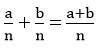 
и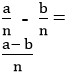 
по готовому алгоритму
2.1 Числовые и буквенные выражения
1.​2.​1.​4 представлять в виде буквенного равенства свойства 0 при сложении и вычитании: a+0=a, a-0=a
2.​2.​1.​4 представлять в виде буквенного равенства свойства умножения числа на 1, деление числа на 1: a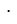 1=a, a:1=a
3.​2.​1.​4 представлять в виде буквенного равенства свойства умножения числа на 0: a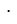 0=0; невозможность деления числа на 0: 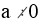 
4.​2.​1.​5 представлять и применять в виде буквенного равенства основное свойство дроби 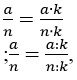  k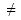 0 по готовому алгоритму
2.1 Числовые и буквенные выражения
1.​2.​1.​5 сравнивать буквенные выражения, числовые выражения без скобок
2.​2.​1.​5 сравнивать числовые выражения со скобками и без них, содержащих более 2-х арифметических действий
3.​2.​1.​5 сравнивать числовые выражения, содержащие более 3-х арифметических действий по словесной интсрукции
4.​2.​1.​6 сравнивать выражения с дробными числами с одинаковыми знаменателями по словесной интсрукции
2.1 Числовые и буквенные выражения
2.​2.​1.​6 находить значения выражений со скобками и без скобок, содержащих два,три арифметических действия, и определять порядок действий
3.​2.​1.​6 определять порядок действий и находить значения выражений со скобками и без скобок, содержащих до четырех арифметических действий
4.​2.​1.​7 определять порядок действий и находить значения выражений со скобками и без скобок, содержащих более четырех арифметических действий
2.1 Числовые и буквенные выражения
3.​2.​1.​7 понимать формулы как равенства, устанавливающие взаимосвязь между величинами
4.​2.​1.​8 выводить и применять формулы: пути при прямолинейном равномерном движении s=v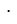 t, t=s:v, v=s:t / формулы движения вдогонку и с отставанием, деление числа с остатком a=b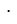 c+r на уровне совместных действий
0.​2.​1.​9 произносить математические термины с направляющей помощью
1.​2.​1.​9 произносить математические термины со зрительной опорой
2.​2.​1.​9 использовать в речи математические термины со зрительной опорой
3.​2.​1.​9 употреблять в речи усвоенные математические термины
4.​2.​1.​9 активно использовать в речи усвоенные математические термины
2.2 Равенства и неравенства. Уравнения
0.​2.​2.​1 распознавать равенство, неравенство на уровне понимания
1.​2.​2.​1 распознавать равенство, неравенство, уравнение, различать верные и неверные равенства
2.​2.​2.​1 определять подходящие числа для неравенств вида х<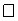  и х>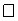 
3.​2.​2.​1 находить множество решений простейших неравенств
4.​2.​2.​1 находить множество решений двойных неравенств на уровне совместных действий
2.2 Равенства и неравенства. Уравнения
1.​2.​2.​2 решать уравнения способом подбора и на основе связи сложения и вычитания
2.​2.​2.​2 решать простейшие уравнения, содержащие действия умножения и деления; уравнения сложной структуры вида:
х+(25-6)=38;
(24-3)-х=8;
а+6=7+80
3.​2.​2.​2 решать простейшие уравнения, содержащие действия умножения и деления; уравнения сложной структуры вида
х· (25:5)=60;
(24·3):х=6;
х: (17·2)=2;
k+124 : 4 = 465
с направляющей помощью
4.​2.​2.​2 решать уравнения вида:
39 + 490: k = 46;
230·а +40=1000:2
по словесной инструкции
2.2 Равенства и неравенства. Уравнения
0.​2.​2.​3 согласовывать количественные числительные и существительные
1.​2.​2.​3 употреблять падежные формы существительных и числительных с предлогами
2.​2.​2.​3 согласовывать числительные с существительными множественного числа в косвенных падежах
3.​2.​2.​3 составлять и употреблять простые лексико-грамматические конструкции
4.​2.​2.​3 составлять и употреблять сложные лексико-грамматические конструкции
Подразделы
Цели обучения
Цели обучения
Цели обучения
Цели обучения
Цели обучения
Подразделы
0 класс
1 класс
2 класс
3 класс
4 класс
3.1 Геометрические фигуры и их классификация
0.​3.​1.​1 распознавать и называть простейшие геометрические фигуры, точка, прямая, кривая линии, отрезок
1.​3.​1.​1 распознавать и называть геометрические фигуры: точка, прямая, кривая, ломаная, замкнутая и незамкнутая линии, отрезок, луч, угол
2.​3.​1.​1 распознавать и называть виды углов (прямой, острый, тупой)/определять существенные признаки прямоугольника, квадрата, прямоугольного треугольника
3.​3.​1.​1 распознавать и называть окружность, круг и их элементы (центр, радиус, диаметр), различать симметричные и несимметричные плоские фигуры и соотносить их с предметами окружающего мира
4.​3.​1.​1 распознавать и называть прямоугольный треугольник, куб, прямоугольный параллелепипед и их элементы (вершины, ребра, грани) со зрительной опорой
3.1 Геометрические фигуры и их классификация
0.​3.​1.​2 различать многоугольники (треугольники, четырехугольники) по числу их элементов (углам, сторонам)
1.​3.​1.​2 различать плоские фигуры (треугольник, круг, квадрат, прямоугольник), пространственные фигуры (куб, шар, цилиндр, конус, пирамида) и соотносить их с предметами окружающего мира
2.​3.​1.​2 классифицировать многоугольники по образцу
3.​3.​1.​2 классифицировать геометрические фигуры по следам зрительных опор
4.​3.​1.​2 классифицировать треугольники по словесной инструкции
3.1 Геометрические фигуры и их классификация
0.​3.​1.​3 измерять длину заданного отрезка, сравнивать два отрезка
1.​3.​1.​3 измерять и сравнивать стороны геометрических фигур (треугольник, квадрат, прямоугольник)
2.​3.​1.​3 измерять длины сторонмногоугольников, предметов окружающего мира и обобщать, составлять, применять формулы нахождения периметра
Р= (а+в) 2,
Р = а 4,
Р=а+в+с
3.​3.​1.​3 составлять и применять формулы нахождения площади прямоугольника S=a·b, квадрата S=a2, прямоугольного треугольника S=(a·b):2 и предметов окружающего мира с направляющей помощью
4.​3.​1.​3 составлять и применять формулу нахождения объема прямоугольного параллелепипеда (V=a·b·c)
3.1 Геометрические фигуры и их классификация
1.​3.​1.​4 находить длину отрезка при увеличении или уменьшении на несколько единиц
2.​3.​1.​4 находить неизвестную сторону фигуры по периметру и известным сторонам с направляющей помощью
3.​3.​1.​4 определять периметр комбинированных фигур, изображенных на рисунке, плоских фигур в окружающем мире по словесной инструкции
4.​3.​1.​4 определять площадь комбинированных фигур, изображенных на рисунке, плоских фигур в окружающем мире по словесной инструкции
3.1 Геометрические фигуры и их классификация
1.​3.​1.​5 строить квадрат и прямоугольник по заданным сторонам
2.​3.​1.​5 строить плоские фигуры по заданным значениям периметра, объяснять, как изменяется периметр с изменением ее формы на уровне совместных действий
3.​3.​1.​5 строить плоские фигуры по заданным значениям площади, объяснять, как изменяется площадь фигуры с изменением ее формы с направляющей помощью
4.​3.​1.​5 дополнять построение плоских фигур относительно оси симметрии; находить величину угла с направляющей помощью
3.1 Геометрические фигуры и их классификация
0.​3.​1.​6 произносить трехсложные слова из открытых слогов на материале простейшей математической терминологии
1.​3.​1.​6 произносить двухсложные слова со стечением согласных в середине слова и открытым слогом на материале математической терминологии
2.​3.​1.​6 произносить двухсложные слова со стечением согласных в начале слова и закрытым слогом на материале математической терминологии
3.​3.​1.​6 произносить трехсложные слова с двумя стечениями при использовании в речи математических терминов
4.​3.​1.​6 произносить четырехсложные слова из открытых слогов при использовании в речи математических терминов
3.2 Изображение и построение геометрических фигур
0.​3.​2.​1
изображать на плоскости прямую, кривую, линии
1.​3.​2.​1 изображать на плоскости прямую, кривую, ломаную замкнутую и незамкнутую линии/ простейшие плоские фигуры (треугольник, четырехугольник) на точечной бумаге
2.​3.​2.​1 чертить отрезки и прямые, геометрические фигуры на точечной бумаге, следуя инструкции о позиции, направлении и движении
3.​3.​2.​1 чертить параллельные и пересекающиеся прямые, чертить пересекающие плоские фигуры на точечной бумаге и находить область их пересечения и объединения
4.​3.​2.​1 чертить перпендикулярные прямые, симметричные и несимметричные плоские фигуры на точечной бумаге
3.2 Изображение и построение геометрических фигур
0.​3.​2.​2 чертить отрезок заданой длины
1.​3.​2.​2 чертить отрезок заданой длины
2.​3.​2.​2 чертить прямой угол
3.​3.​2.​2 строить пряоугольник и квадрат (по данным сторонам), чертить окружность с помощью циркуля
4.​3.​2.​2 строить угол по заданной градусной мере, прямоугольный треугольник по двум сторонам, окружность и круг по радиусу; перпендикуляр к прямой с помощью угольника
3.2 Изображение и построение геометрических фигур
0.​3.​2.​3 составлять композиции из моделей плоских фигур и их частей по образцу
1.​3.​2.​3 составлять композиции из моделей плоских фигур и их частей
2.​3.​2.​3 делить модели плоских фигур на части и составлять из них композиции
3.​3.​2.​3 изготавливать развертку пространственной геометрической фигуры (куб, прямоугольный параллелепипед) и собирать ее модель на уровне совместных действий
4.​3.​2.​3 изготавливать развертку пространственной геометрической фигуры (пирамида, цилиндр, конус) и собирать ее модель с направляющей помощью
3.2 Изображение и построение геометрических фигур
0.​3.​2.​4 понимать основные отношения между геометрическими фигурами (больше-меньше, выше-ниже, шире-уже)
1.​3.​2.​4 определять основные отношения между геометрическими фигурами (больше-меньше, выше-ниже, шире-уже, толще-тоньше), направление и движение (направо, налево, прямо)
2.​3.​2.​4 выполнять действия по инструкции и определять исходную позицию, направление и движение (направо, налево, прямо, полный поворот, половина и четверть поворота почасовой и против часовой стрелки)
3.​3.​2.​4 объяснять изменения в положении пространственных фигур, с поворотом налево, направо, вид ее сверху и сбоку
4.​3.​2.​4 различать симметричные и несимметричные плоские фигуры и соотносить их с предметами окружающего мира
3.2 Изображение и построение геометрических фигур
0.​3.​2.​5
понимать расположение, направление предметов окружающего мира (впереди-сзади, слева-справа, сверху-снизу, между, рядом, на, над, под, ближе-дальше)
1.​3.​2.​5 определять расположение, направление предметов окружающего мира (впереди-сзади, слева-справа, сверху-снизу, между, рядом, на, над, под, внутри, вне, посередине)
3.2 Изображение и построение геометрических фигур
0.​3.​2.​6 выполнять пальчиковую гимнастику по показу
1.​3.​2.​6 воспроизводить массаж рук
2.​3.​2.​6 владеть пальчиковой гимнастикой
3.​3.​2.​6 выполнять самомассаж пальцев и кистей рук
4.​3.​2.​6 выполнять самомассаж пальцев и кистей рук
3.3 Координаты точек и направление движения
0.​3.​3.​1 наблюдать расположения отмеченных на числовом луче точек
1.​3.​3.​1 определять расположения отмеченных на числовом луче точек относительно друг друга с направляющей помощью
2.​3.​3.​1 определять расположения отмеченных на линии точек относительно друг друга
3.​3.​3.​1 определять расположения отмеченных на плоской фигуре точек относительно друг друга по словесной инструкции
4.​3.​3.​1 составлять схемы движения объектов, используя начало и направления движения, выполнять соответствующие расчеты с направляющей помощью
3.3 Координаты точек и направление движения
4.​3.​3.​2 определять исходную позицию и направление движения объектов (навстречу друг другу, в противоположных направлениях)
3.3 Координаты точек и направление движения
0.​3.​3.​3 ориентироваться на листе бумаги
1.​3.​3.​3 ориентироваться на листе бумаги и в тетради
2.​3.​3.​3 выполнять практические упражнения на ориентировку на плоскости
3.​3.​3.​3 выполнять практические упражнения на ориентировку на плоскости и в пространстве
4.​3.​3.​3 свободно ориентироваться на плоскости и в пространстве
Подразделы
Цели обучения
Цели обучения
Цели обучения
Цели обучения
Цели обучения
Подразделы
0 класс
1 класс
2 класс
3 класс
4 класс
4.1 Множества и операции над ними
0.​4.​1.​1 сравнивать группы предметов по их количеству
1.​4.​1.​1 наглядно изображать объединение двух множеств и удаление части множества
2.​4.​1.​1 наглядно изображать при помощи диаграммобъединение равночисленных множеств и разделение множества на равночисленные части с организующей помощью
3.​4.​1.​1 наглядно изображать объединение и пересечение двух множеств при помощи диаграмм Эйлера-Венна с направляющей помощью
4.​4.​1.​1 определять характер отношений между множествами (равные, пересекающиеся и непересекающиеся множества, подмножество) по словесной инструкции
4.1 Множества и операции над ними
0.​4.​1.​2 различать множества по признакам их элементов (цвет, форма, размер) на уровне понимания
1.​4.​1.​2 классифицировать множества по признакам их элементов (цвет, форма, размер, материал, действие объектов)
2.​4.​1.​2 составлять и классифицировать (разбивать) числовые множества по количеству цифр в записи чисел, делимости числа на 2, месту, занимаемому в числовой последовательности
3.​4.​1.​2 составлять по заданному или самостоятельно установленному признаку элементов множества чисел, их объединение и пересечение
4.​4.​1.​2 демонстрировать пересечение прямых линий, геометрических фигур; выделять области пересечения и объединения
4.1 Множества и операции над ними
0.​4.​1.​3 сравнивать количества групп предметов с помощью составления пар
1.​4.​1.​3 сравнивать множества предметов с помощью составления пар, определять равные множества, пустое множество
2.​4.​1.​3 обозначать множества и его элементы на диаграмме; определять принадлежность элементов множеству, объединению и пересечению множеств с направляющей помощью
3.​4.​1.​3 составлять подмножества множества чисел по заданному или самостоятельно установленному признаку их элементов по следам зрительной опоры
4.​4.​1.​3 применять переместительное и сочетательное свойства объединения и пересечения множеств при решении задач, уравнений и неравенств
4.2 Высказывания
0.​4.​2.​1 понимать верные и неверные утверждения
1.​4.​2.​1 определять верные и неверные утверждения
2.​4.​2.​1 определять истинность и ложность утверждений, составлять истинные и ложные утверждения
3.​4.​2.​1 составлять истинные или ложные высказывания
4.​4.​2.​1 составлять высказывания с математическим содержанием и определять их истинность и ложность
4.2 Высказывания
0.​4.​2.​2 решать простейшие логические задачи с направляющей помощью педагога
1.​4.​2.​2 решать головоломки с одинаковыми цифрами и фигурами, ребусы, простейшие логические задачи на соответствие и истинность
2.​4.​2.​2 исследовать и решать числовые задачи; головоломки с разными числами; логические задачи на переливание и взвешивание
3.​4.​2.​2 решать задачи на логическое рассуждение методом составления таблиц и граф
4.​4.​2.​2 решать логические задачи на развитие пространственного мышления
4.2 Высказывания
0.​4.​2.​3 давать ответы на вопросы, используя зрительную опору
1.​4.​2.​3 давать ответы на вопросы, используя опорные слова
2.​4.​2.​3 формулировать выводы, опираясь на готовые алгоритмы
3.​4.​2.​3 формулировать выводы, опираясь на причинно-следственные связи
4.​4.​2.​3 самостоятельно формулировать выводы, опираясь на причинно-следственные связи
4.3 Последовательности
0.​4.​3.​1 определять последовательность чисел до 10, последовательности рисунков
1.​4.​3.​1 составлять последовательность чисел до 10, до 20,десятков до 100 и обратно; определять закономерность в последовательности рисунков, фигур, символов, чисел в пределах 20
2.​4.​3.​1 определять закономерность в последовательности чисел до 100, сотнями до 1000
3.​4.​3.​1 определять закономерность в последовательности чисел до 1000/ тысячами до миллиона
4.​4.​3.​1 определять закономерность в последовательности чисел до
1 000 000/ в последовательности чисел, выраженных обыкновенными дробями
4.3 Последовательности
0.​4.​3.​2 определять последовательность действий и состояний в природе/ составлять последовательность игрушек, разноцветных бус
1.​4.​3.​2 определять последовательность действий и состояний в природе, составлять последовательность и находить нарушение закономерности
2.​4.​3.​2 составлять последовательность по заданной закономерности, находить нарушение
3.​4.​3.​2 составлять последовательность по самостоятельно выбранному правилу, находить нарушение
4.​4.​3.​2 составлять последовательность чисел, группу чисел, выбрав самостоятельно закономерность или правило
4.3 Последовательности
0.​4.​3.​3 называть элементы данного множества
1.​4.​3.​3 называть и выделять лишние элементы множества
2.​4.​3.​3 классифицировать множества по различным признакам с направляющей помощью
3.​4.​3.​3 классифицировать множества по различным признакам с опорной помощью
4.​4.​3.​3 самостоятельно классифицировать множества по различным признакам
4.4 Комбинации предметов
0.​4.​4.​1 составлять варианты комбинаций "по два" из предметов окружающего мира на уровне совместных действий
1.​4.​4.​1 составлять варианты комбинаций "по два" из предметов окружающего мира
2.​4.​4.​1 составлять варианты комбинаций "по три" из предметов окружающего мира
3.​4.​4.​1 составлять "дерево возможностей" и использовать в решении задач, проблем в различных жизненных ситуациях
4.​4.​4.​1 решать комбинаторные задачи методом перебора
4.4 Комбинации предметов
0.​4.​4.​2 употреблять в речи простые нераспространенные предложения
1.​4.​4.​2 использовать распространенные предложения из 3-5 слов
2.​4.​4.​2 употреблять сложносочиненное предложение с союзом и при ответах на вопросы
3.​4.​4.​2 строить предложения с помощью логических связок (верно-неверно, если…,то…) при обосновании своего ответа
4.​4.​4.​2 использовать сложные лексико-грамматические конструкции при построении рассуждений, доказательств
Подразделы
Цели обучения
Цели обучения
Цели обучения
Цели обучения
Цели обучения
Подразделы
0 класс
1 класс
2 класс
3 класс
4 класс
5.1 Задачи и математическая модель
0.​5.​1.​1
наблюдать моделирование простейших задач
1.​5.​1.​1 моделировать задачу в виде схемы, рисунка, краткой записи, подбирать опорную схему для решения задачи
2.​5.​1.​1 моделировать в виде таблицы, схемы, краткой записи задачи в одно действие; в два действия
3.​5.​1.​1 моделировать задачу в 2-3 действия в виде таблицы, линейной, столбчатой диаграммы, схемы, краткой записи по образцу
4.​5.​1.​1 моделировать задачу в виде чертежа, алгоритма, круговой диаграммы, графика с направляющей помощью
5.1 Задачи и математическая модель
0.​5.​1.​2 использовать понятия, которые применяются при сравнении чисел, предметов
1.​5.​1.​2 использовать понятия, которые применяются при сравнении чисел, предметов, цены товара, термины, определяющие расположение, направление и расстояние между предметами
2.​5.​1.​2 использовать при решении задач зависимость между величинами: цена, количество, стоимость, длина, ширина, периметр с организующей помощью
3.​5.​1.​2 использовать при решении задач зависимость между величинами: масса одного предмета, количество, общая масса, расход на один предмет, количество предметов, общий расход, ширина, длина, площадь с направляющей помощью
4.​5.​1.​2 использовать при решении задач зависимость между величинами: производительность, время, затраченное на работу, выполненная работа/ урожайность, плошадь, масса урожая/ скорость, время, расстояние/ высота, ширина, длина, объем с направляющей помощью
5.1 Задачи и математическая модель
0.​5.​1.​3 решать и составлять простейшие задачи на нахождение суммы и остатка на основе предметно-практической деятельности
1.​5.​1.​3 анализировать и решать задачи на нахождение суммы и остатка, составлять и решать обратные задачи с направляющей помощью
2.​5.​1.​3 анализировать и решать задачи: на нахождение суммы одинаковых слагаемых; деление по содержанию и на равные части; составлять и решать обратные задачи с направляющей помощью
3.​5.​1.​3 анализировать и решать задачи на нахождение доли числа и величины; составлять и решать обратные задачи с организующей помощью
4.​5.​1.​3 анализировать и решать задачи: на нахождение части от целого; составлять и решать обратные задачи с направляющей помощью
5.1 Задачи и математическая модель
0.​5.​1.​4 решать задачи на: увеличение, уменьшение числа на несколько единиц на основе предметно-практической деятельности
1.​5.​1.​4 анализировать и решать задачи на: увеличение, уменьшение числа на несколько единиц, разностное сравнение; составлять и решать обратные задачи с направляющей помощью педагога
2.​5.​1.​4 анализировать и решать задачи на увеличение, уменьшение числа в несколько раз; на разностное сравнение, кратное сравнение, составлять и решать обратные задачи
3.​5.​1.​4 анализировать и решать задачи на зависимость между величинами; на пропорциональное деление с организующей помощью
4.​5.​1.​4 анализировать и решать задачи на: зависимость между величинами; пропорциональное деление; нахождение неизвестного по двум разностям с направляющей помощью
5.1 Задачи и математическая модель
1.​5.​1.​5 анализировать и решать задачи на нахождение неизвестных компонентов сложения и вычитания, составлять и решать обратные задачи направляющей помощью
2.​5.​1.​5 анализировать и решать задачи на нахождение неизвестных компонентов умножения и деления; на нахождение стороны и периметра прямоугольника квадрата; составлять и решать обратные задачи, различать задачи с прямыми и косвенными вопросами (связанные с отношениями "больше/ меньше на", "больше/ меньше в раз")
3.​5.​1.​5 анализировать и решать задачи: с косвенными вопросами (связанные с отношениями "больше/ меньше на", "больше/ меньше в ... раз(а)"); на нахождение стороны и площади прямоугольника, квадрата;на кратное сравнение
4.​5.​1.​5 анализировать и решать задачи на нахождение длины ребра и объема прямоугольного параллелепипеда (куба)
5.1 Задачи и математическая модель
0.​5.​1.​6
оречевлять и называть действие при решении простейших задач на сложение и вычитание
1.​5.​1.​6 обосновывать выбор действий и объяснять способрешения задачи на сложение и вычитание с направляющей помощью
2.​5.​1.​6 обосновывать выбор действий и объяснять способ решения задачи на умножение и деление
3.​5.​1.​6 прикидывать ответ задачи в вычислениях, интерпретировать соответствие результата условиям составной задачи
4.​5.​1.​6 составлять, сравнивать, решать составные задачи разных видов
5.1 Задачи и математическая модель
1.​5.​1.​7 моделировать и решать задачи в 1 действие на увеличение, уменьшение на несколько единиц и разностное сравнение с организующей помощью
2.​5.​1.​7 моделировать и решать задачи в 2 действия (разные комбинации простых задач на увеличение, уменьшение в несколько раз; кратное сравнение) с организующей помощью
3.​5.​1.​7 моделировать и решать задачи в 3 действия (разные комбинации простых задач на зависимость между величинами) с направляющей помощью
4.​5.​1.​7 моделировать и решать задачи в 3-4 действия разными способами и определять наиболее рациональный с направляющей помощью
5.1 Задачи и математическая модель
2.​5.​1.​8 моделировать решение простых задач на все действия в виде числового выражения и уравнения; составных – в виде числового выражения и отдельных действий с организующей помощью
3.​5.​1.​8 моделировать решение простых задач на все действия в виде выражения с переменными и уравнения; составных–- в виде числового выражения или отдельных действий с направляющей помощью
4.​5.​1.​8 моделировать решение составных задач на все действия в виде числового выражения и уравнения с направляющей помощью
5.1 Задачи и математическая модель
4.​5.​1.​9 решать арифметическим и алгебраическим способами задачи на встречное движение, движение в противоположных направлениях, движение вдогонку и с отставанием с направляющей помощью
5.2 Математический язык
0.​5.​2.​1 изображать однозначные числа разными способами: совокупностями точек, палочек, предметов; соотносить чило и цифру
1.​5.​2.​1 отличать цифру от числа, наглядно изображать однозначные числа разными способами: совокупностями точек, палочек, на числовом луче
2.​5.​2.​1 строить графические модели двузначных чисел, использовать таблицу разрядов
3.​5.​2.​1 строить графические модели многозначных чисел, использовать таблицу разрядов и классов
4.​5.​2.​1 использовать части плоской фигуры и числовой луч для иллюстрации образования, сравнения, сложения и вычитания обыкновенных дробей
5.2 Математический язык
0.​5.​2.​2 использовать знаки "+", "-", "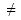 ", "="
1.​5.​2.​2 использовать знаки "+", "-", "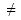 ", "=", ">", "<",цифры символ неизвестного числа (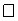 )
2.​5.​2.​2 использовать знаки " х" и " : ", заглавные буквы латинского алфавита для обозначения множества, его элементов – строчные буквы, принадлежности и непринадлежности элемента множеству знаки 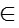 и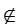 
3.​5.​2.​2 использовать для обозначения пустого множества знак 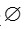 , пересечения множеств знак 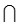 и объединения множеств знак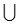 
5.2 Математический язык
1.​5.​2.​3 использовать числовой луч для иллюстрации сложения и вычитания чисел/ сравнения чисел (больше/ меньше)/ чисел соседей, числовых интервалов и последовательности чисел
2.​5.​2.​3 обозначать заглавными буквами латинского алфавита точки, отрезки, лучи, прямые и читать их по обозначению
3.​5.​2.​3 обозначать буквами латинского алфавита углы, многоугольники, центр окружности, радиус, диаметр и читать их по обозначению
4.​5.​2.​3 обозначать заглавными буквами латинского алфавита куб, прямоугольный параллелепипед и читать их по обозначению
5.2 Математический язык
0.​5.​2.​4 понимать названия компонентов действий сложения и вычитания
1.​5.​2.​4 использовать названия компонентов действий сложения и вычитания при чтении и записи выражений
2.​5.​2.​4 использовать названия компонентов действий сложения, вычитания умножения и деления при чтении и записи выражений
3.​5.​2.​4 использовать названия компонентов действий сложения, вычитания, умножения и деления при чтении и записи выражений со скобками
4.​5.​2.​4 использовать для обозначения: процента символ %/градусной меры угла символ 0
5.2 Математический язык
1.​5.​2.​5 проводить сбор данных, систематизировать, достраивать, составлять таблицы, пиктограммы, диаграммы с организующей помощью
2.​5.​2.​5 проводить сбор данных, систематизировать, строить таблицы и диаграммы с направляющей помощью
3.​5.​2.​5 проводить сбор данных, систематизировать, проводить сравнение, используя диаграммы, пиктограммы с направляющей помощью
4.​5.​2.​5 анализировать информацию, сравнивать и обобщать данные, строить графики движения, составлять чертеж к задачам на движение
5.2 Математический язык
0.​5.​2.​6 правильно произносить названия компонентов сложения и вычитания
1.​5.​2.​6 правильно произносить названия компонентов сложения и вычитания при чтении и записи простых выражений
2.​5.​2.​6 правильно произносить названия компонентов умножения и деления при чтении и записи простых выражений
3.​5.​2.​6 правильно произносить названия компонентов умножения и деления при чтении и записи числовых и буквенных выражений
4.​5.​2.​6 правильно произносить названия компонентов математических действий при чтении и записи числовых и буквенных выражений
5.2 Математический язык
0.​5.​2.​7 отвечать на вопросы по содержанию задачи
1.​5.​2.​7 задавать простые вопросы по содержанию задач и отвечать на заданные вопросы
2.​5.​2.​7 составлять вопросы к заданному условию задач
3.​5.​2.​7 формулировать вопросы с опорой на ключевые слова
4.​5.​2.​7 формулировать вопросы с опорой на ключевые моменты, давать полные ответы на вопросыПриложение
к Типовой учебной
программе
по учебному предмету
"Математика"
для 0-4 классов уровня
начального образования
Сквозные темы
Разделы
Подразделы
Цели обучения
1 четверть
1 четверть
1 четверть
1 четверть
1. Все обо мне
2. Моя школа
1 A Величины и измерения
1.3 Величины и их единицы измерения
0.​1.​3.​2 сравнивать предметы по форме, цвету и размеру;
0.​1.​3.​3 сравнивать предметы по длине, по массе, по вместимости;
0.​1.​3.​1 различать основные геометрические формы (круг, овал, квадрат, прямоугольник, треугольник);
0.​1.​3.​5 знать понятия: вчера, сегодня, день, ночь, утро, вечер;
0.​1.​3.​7 понимать и называть признаки предметов с различением по цвету, форме, величине
1. Все обо мне
2. Моя школа
1 A Величины и измерения
3.1 Геометрические фигуры и их классификация
0.​3.​1.​1 распознавать и называть простейшие геометрические фигуры, точка, прямая, кривая линии, отрезок;
0.​3.​1.​2 различать многоугольники (треугольники, четырехугольники) по числу их элементов (углам, сторонам);
0.​3.​1.​6 произносить трехсложные слова из открытых слогов на материале простейшей математической терминологии
1. Все обо мне
2. Моя школа
1В 
Числа и цифры
4.1 Множества и операции над ними
0.​4.​1.​1 сравнивать группы предметов по их количеству;
0.​4.​1.​2 различать множества по признакам их элементов (цвет, форма, размер) на уровне понимания;
0.​4.​4.​2 употреблять в речи простые нераспространенные предложения
1. Все обо мне
2. Моя школа
1В 
Числа и цифры
1.1 Натуральные числа и число 0
0.​1.​1.​1 понимать образование натуральных чисел и число нуль; считать в прямом и обратном порядке в пределах 10; определять место числа в натуральном ряду чисел;
0.​1.​1.​2 читать, записывать и сравнивать однозначные числа;
0.​1.​1.​4 определять место каждого числа в натуральном ряду чисел, называть предыдущие и последующие элементы ряда, записывать, сравнивать;
0.​1.​1.​7 отвечать на вопросы учителя со зрительной опорой
1. Все обо мне
2. Моя школа
1В 
Числа и цифры
4.3 Последовательности
0.​4.​3.​1 определять последовательность чисел до 10, последовательности рисунков;
0.​4.​3.​3 называть элементы данного множества
1. Все обо мне
2. Моя школа
1В 
Числа и цифры
5.2 Математический язык
0.​5.​2.​1 изображать однозначные числа разными способами: совокупностями точек, палочек, предметов
1. Все обо мне
2. Моя школа
1С Геометрические фигуры
3.2 Изображение и построение геометрических фигур
0.​3.​2.​3 составлять композиции из моделей плоских фигур и их частей по образцу;
0.​3.​3.​3 выполнять пальчиковую гимнастику по показу;
0.​3.​2.​4 понимать основные отношения между геометрическими фигурами (больше-меньше, выше-ниже, шире-уже);
0.​3.​2.​5 понимать расположение, направление предметов окружающего мира (впереди-сзади, слева-справа, сверху-снизу, между, рядом, на, над, под, ближе-дальше);
0.​3.​3.​3 ориентироваться на листе бумаги
2 четверть
2 четверть
2 четверть
2 четверть
3. Моя семья и друзья
4. Мир вокруг нас
2A Сложение и вычитание чисел в пределах 10
1.1 Натуральные числа и число 0.
0.​1.​1.​1 понимать образование натуральных чисел и число нуль; считать в прямом и обратном порядке в пределах 10; определять место числа в натуральном ряду чисел;
0.​1.​1.​2 читать, записывать и сравнивать однозначные числа;
0.​1.​1.​3 определять состав однозначных чисел, разрядный состав чисел в пределах 10;
0.​1.​1.​4 определять место каждого числа в натуральном ряду чисел, называть предыдущие и последующие элементы ряда, записывать, сравнивать;
0.​1.​1.​6 делить предметы на две, четыре части на основе предметно-практической деятельности;
0.​1.​3.​7 понимать и называть признаки предметов с различением по цвету, форме, величине
3. Моя семья и друзья
4. Мир вокруг нас
2A Сложение и вычитание чисел в пределах 10
1.2 Операции над числами
0.​1.​2.​1 называть действия сложения, вычитания и их обозначения знаками плюс, минус;
0.​1.​2.​2** понимать и называть компоненты сложения и вычитания;
0.​1.​2.​3 применять при сложении и вычитании свойство 0 и 1;
0.​1.​2.​5 увеличивать и уменьшать число в пределах 10 на 1
0.​1.​2.​6 выполнять устно сложение и вычитание без перехода через десяток в пределах 10;
0.​3.​3.​3 произносить трехсложные слова из открытых слогов на материале простейшей математической терминологии;
0.​1.​2.​16 согласовывать количественные числительные с существительными
3. Моя семья и друзья
4. Мир вокруг нас
2A Сложение и вычитание чисел в пределах 10
5.2 Математический язык
0.​5.​2.​1 изображать однозначные числа разными способами: совокупностями точек, палочек, предметов;
0.​5.​2.​2 использовать знаки "+", "-", "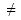 ", "=";
0.​5.​2.​4 понимать названия компонентов действий сложения и вычитания;
0.​5.​2.​6 правильно произносить названия компонентов сложения и вычитания
3. Моя семья и друзья
4. Мир вокруг нас
2B Числа и закономерности
4.1 Множества и операции над ними
0.​4.​1.​1 сравнивать группы предметов по их количеству;
0.​4.​1.​3 сравнивать количества групп предметов с помощью составления пар;
0.​1.​3.​7 понимать и называть признаки предметов с различением по цвету, форме, величине
3. Моя семья и друзья
4. Мир вокруг нас
2B Числа и закономерности
4.3 Последовательности
0.​4.​3.​1 определять последовательность чисел до 10, последовательности рисунков;
0.​4.​3.​2 определять последовательность действий и состояний в природе, составлять последовательность игрушек, разноцветных бус;
0.​4.​3.​3 называть элементы данного множества
3. Моя семья и друзья
4. Мир вокруг нас
2B Числа и закономерности
3.1 Геометрические фигуры и их классификация
0.​3.​1.​1 распознавать и называть простейшие геометрические фигуры, точка, прямая, кривая линии, отрезок;
0.​3.​1.​2 различать многоугольники (треугольники, четырехугольники) по числу их элементов (углам, сторонам);
0.​3.​1.​3 **измерять длину заданного отрезка;
0.​3.​2.​3 составлять композиции из моделей плоских фигур и их частей по образцу;
0.​3.​3.​1 наблюдать расположения отмеченных на числовом луче точек;
0.​3.​3.​3 выполнять пальчиковую гимнастику по показу
3. Моя семья и друзья
4. Мир вокруг нас
2C Измерения величин
3.2 Изображение и расположение геометрических фигур
0.​3.​2.​1 изображать на плоскости прямую, кривую, линии;
0.​3.​2.​2 чертить отрезок заданой длины
3. Моя семья и друзья
4. Мир вокруг нас
2C Измерения величин
1.3 Величины и единицыих измерения
0.​1.​3.​1 дифференцировать основные геометрические формы (круг, овал, квадрат, прямоугольник, треугольник);
0.​1.​3.​4 находить длину отрезка в см, различать и изображать отрезок заданной длины с помощью линейки;
0.​1.​3.​2 сравнивать предметы по форме, цвету и размеру;
0.​1.​3.​3 сравнивать предметы по длине, по массе, по вместимости
3. Моя семья и друзья
4. Мир вокруг нас
2C Измерения величин
5.1 Задачи и математическая модель
0.​5.​1.​2 использовать понятия, которые применяются при сравнении чисел, предметов;
0.​5.​1.​3 решать и составлять простейшие задачи на нахождение суммы и остатка по демонстрации действий, предметам, картинкам;
0.​5.​1.​6 оречевлять и называть действие при решении простейших задач на сложение и вычитание;
0.​5.​2.​7 отвечать на вопросы по содержанию задачи
3 четверть
3 четверть
3 четверть
3 четверть
5. Путешествие
6.Традиции и фольклор
3A Действия с числами. Задачи
1.1 Натуральные числа и число 0.
0.​1.​1.​1 понимать образование натуральных чисел и число нуль; считать в прямом и обратном порядке в пределах 10; определять место числа в натуральном ряду чисел;
0.​1.​1.​2 читать, записывать и сравнивать однозначные числа;
0.​1.​1.​3 определять состав однозначных чисел, разрядный состав чисел в пределах 10;
0.​1.​1.​5 считать в прямом и обратном порядке по одному и группами по 2 в пределах 10;
0.​1.​3.​7 понимать и называть признаки предметов с различением по цвету, форме, величине
5. Путешествие
6.Традиции и фольклор
3A Действия с числами. Задачи
2.2 Равенства и неравенства. Уравнения
0.​2.​2.​1 распознавать равенство, неравенство на уровне понимания;
0.​3.​3.​4 произносить трехсложные слова из открытых слогов на материале простейшей математической терминологии
5. Путешествие
6.Традиции и фольклор
3A Действия с числами. Задачи
2.1 Числовые и буквенные выражения
0.​2.​1.​1 составлять, читать, записывать и распознавать числовые выражения (суммы, разности);
0.​2.​1.​9 произносить математические термины с направляющей помощью
5. Путешествие
6.Традиции и фольклор
3B
Числа и закономерности
1.2 Операции над числами
0.​1.​2.​1 называть действия сложения, вычитания и их обозначения знаками плюс, минус;
0.​1.​2.​2** понимать и называть компоненты сложения и вычитания;
0.​1.​2.​3 применять при сложении и вычитании свойство 0 и 1;
0.​1.​2.​4 знать таблицу сложения однозначных чисел без перехода через десяток;
0.​1.​2.​5 увеличивать и уменьшать число в пределах 10 на 1;
0.​2.​2.​3 согласовывать количественные числительные и существительные
5. Путешествие
6.Традиции и фольклор
3B
Числа и закономерности
5.2 Математический язык
0.​5.​2.​1 изображать однозначные числа разными способами: совокупностями точек, палочек, предметов;
0.​5.​2.​2 использовать знаки "+", "-", "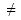 ", "=";
0.​5.​2.​4 понимать названия компонентов действий сложения и вычитания;
0.​5.​2.​6 правильно произносить названия компонентов сложения и вычитания
5. Путешествие
6.Традиции и фольклор
3B
Числа и закономерности
5.1 Задачи и математическая модель
0.​5.​1.​2 использовать понятия, которые применяются при сравнении чисел, предметов;
0.​5.​1.​1 наблюдать моделирование простейших задач;
0.​5.​1.​3 решать и составлять простейшие задачи на нахождение суммы и остатка по демонстрации действий, предметам, картинкам;
0.​5.​1.​4 решать задачи на: увеличение, уменьшение числа на несколько единиц на основе предметно-практической деятельности;
0.​5.​1.​6 оречевлять и называть действие при решении простейших задач на сложение и вычитание;
0.​5.​2.​7 отвечать на вопросы по содержанию задачи
5. Путешествие
6.Традиции и фольклор
3С Величины. Ориенти-рование во времени
1.3 Величины и их единицы измерения
0.​1.​3.​1 различать основные геометрические формы (круг, овал, квадрат, прямоугольник, треугольник);
0.​1.​3.​3 сравнивать предметы по длине, по массе, по вместимости;
0.​1.​3.​5 знать понятия: вчера, сегодня, день, ночь, утро, вечер
4 четверть
4 четверть
4 четверть
4 четверть
7. Еда и напитки
8. В здоровом теле– здоровый дух!
4A Вычисления в повседневной жизни
1.1 Натуральные числа и число 0.
0.​1.​1.​3 определять состав однозначных чисел/ разрядный состав чисел в пределах 10;
0.​1.​1.​4 определять место каждого числа в натуральном ряду чисел, называть предыдущие и последующие элементы ряда, записывать, сравнивать;
0.​1.​1.​5 считать в прямом и обратном порядке по одному и группами по 2 в пределах 10;
0.​1.​1.​6 делить предметы на две, четыре части на основе предметно-практической деятельности
7. Еда и напитки
8. В здоровом теле– здоровый дух!
4A Вычисления в повседневной жизни
1.2 Операции над числами
0.​1.​2.​2 **складывать одинаковые слагаемые в пределах первого десятка на предметно-практическом материале;
0.​1.​2.​2 понимать и называть компоненты сложения и вычитания;
0.​1.​2.​4 знать таблицу сложения однозначных чисел без перехода через десяток;
0.​1.​2.​6 выполнять устно сложение и вычитание без перехода через десяток в пределах 10;
0.​2.​2.​3 согласовывать количественные числительные и существительные
7. Еда и напитки
8. В здоровом теле– здоровый дух!
4A Вычисления в повседневной жизни
4.2 Высказывания
0.​4.​2.​1 понимать верные и неверные утверждения;
0.​4.​2.​2 решать простейшие логические задачи с направляющей помощью педагога;
0.​4.​2.​3 давать ответы на вопросы, используя зрительную опору
7. Еда и напитки
8. В здоровом теле– здоровый дух!
4A Вычисления в повседневной жизни
4.1 Множества и операции над ними
0.​4.​1.​2 различать множества по признакам их элементов (цвет, форма, размер) на уровне понимания;
0.​4.​1.​3 сравнивать количества групп предметов с помощью составления пар
7. Еда и напитки
8. В здоровом теле– здоровый дух!
4A Вычисления в повседневной жизни
5.2 Математический язык
0.​5.​2.​2 использовать знаки "+", "-", "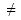 ", "=";
0.​5.​2.​4 понимать названия компонентов действий сложения и вычитания;
0.​5.​2.​6 правильно произносить названия компонентов сложения и вычитания
7. Еда и напитки
8. В здоровом теле– здоровый дух!
4A Вычисления в повседневной жизни
5.1 Задачи и математическая модель
0.​5.​1.​2 использовать понятия, которые применяются при сравнении чисел, предметов;
0.​5.​1.​1 наблюдать моделирование простейших задач;
0.​5.​1.​3 решать и составлять простейшие задачи на нахождение суммы и остатка по демонстрации действий, предметам, картинкам;
0.​5.​1.​4 решать задачи на: увеличение, уменьшение числа на несколько единиц на основе предметно-практической деятельности;
0.​5.​1.​6 оречевлять и называть действие при решении простейших задач на сложение и вычитание;
0.​5.​2.​7 отвечать на вопросы по содержанию задачи
7. Еда и напитки
8. В здоровом теле– здоровый дух!
4B Величины и измерения
1.3 Величины и единицыихизмерения
0.​1.​3.​3 сравнивать предметы по длине, по массе, по вместимости;
0.​1.​3.​4 находить длину отрезка в см, различать и изображать отрезок заданной длины с помощью линейки;
0.​1.​3.​7 понимать и называть признаки предметов с различением по цвету, форме, величине
7. Еда и напитки
8. В здоровом теле– здоровый дух!
4B Величины и измерения
3.1 Геометрические фигуры и их классификация
0.​3.​1.​1 распознавать и называть простейшие геометрические фигуры, точка, прямая, кривая линии, отрезок;
0.​3.​1.​2 различать многоугольники (треугольники, четырехугольники) по числу их элементов (углам, сторонам);
0.​3.​1.​3** сравнивать два отрезка;
0.​3.​3.​4 произносить трехсложные слова из открытых слогов на материале простейшей математической терминологии
7. Еда и напитки
8. В здоровом теле– здоровый дух!
4C Расположение и направление объектов
3.2 Изображение и расположение геометрических фигур
0.​3.​2.​2 чертить отрезок заданой длины;
0.​3.​2.​5 понимать расположение, направление предметов окружающего мира (впереди-сзади, слева-справа, сверху-снизу, между, рядом, на, над, под, ближе-дальше)
7. Еда и напитки
8. В здоровом теле– здоровый дух!
4C Расположение и направление объектов
4.3 Последовательности
0.​4.​3.​1 определять последовательность чисел до 10, последовательности рисунков;
0.​4.​3.​2 определять последовательность действий и состояний в природе, составлять последовательность игрушек, разноцветных бус;
0.​4.​2.​3 давать ответы на вопросы, используя зрительную опору
7. Еда и напитки
8. В здоровом теле– здоровый дух!
4C Расположение и направление объектов
4.4 Комбинации предметов
0.​4.​4.​1 составлять варианты комбинаций "по два" из предметов окружающего мира на уровне совместных действий;
0.​4.​4.​2 употреблять в речи простые нераспространенные предложения
Сквозные темы
Разделы
Подразделы
Цели обучения
1 четверть
1 четверть
1 четверть
1 четверть
1. Все обо мне
2. Моя школа
1A Числа и цифры
1.1 Натуральные числа и число 0. Дроби
1.​1.​1.​1** понимать образование натуральных чисел и число нуль; считать в прямом и обратном порядке в пределах 10; определять место числа в натуральном ряду чисел;
1.​1.​1.​2**читать, записывать и сравнивать однозначные числа;
1.​1.​1.​3**определять состав однозначных чисел;
1.​1.​1.​7 отвечать кратко и полным предложением на вопросы учителя
1. Все обо мне
2. Моя школа
1A Числа и цифры
3.2 Изображение и построение геометрических фигур
1.​3.​2.​3 составлять композиции из моделей плоских фигур и их частей;
1.​3.​2.​4 определять основные отношения между геометрическими фигурами (больше-меньше, выше-ниже, шире-уже, толще-тоньше), направление и движение (направо, налево, прямо);
1.​3.​2.​5 определять расположение, направление предметов окружающего мира (впереди-сзади, слева-справа, сверху-снизу, между, рядом, на, над, под, внутри, вне, посередине);
1.​3.​3.​4 произносить двухсложные слова со стечением согласных в середине слова и открытым слогом на материале математической терминологии
1. Все обо мне
2. Моя школа
1A Числа и цифры
1.2 Операции над числами
1.​1.​2.​1 понимать действие сложения как объединение множеств, не имеющих общих элементов и вычитание как удаление части множества;
1.​1.​2.​5**выполнять устно сложение и вычитание без перехода через десяток однозначных чисел;
1.​1.​2.​3**применять свойство 1 по образцу;
1.​1.​2.​2** понимать, что сложение и вычитание – взаимообратные действия, определять зависимость между компонентами, результатами этих действий;
1.​2.​2.​3 употреблять падежные формы существительных и числительных с предлогами
1. Все обо мне
2. Моя школа
1A Числа и цифры
3.3 Координаты точек и направление движения
1.​3.​3.​1 определять расположения отмеченных на числовом луче точек относительно друг друга с направляющей помощью
1. Все обо мне
2. Моя школа
1A Числа и цифры
4.3 Последовательности
1.​4.​3.​1** составлять последовательность чисел до 10 и обратно; определять закономерность в последовательности рисунков, фигур, символов, чисел в пределах 10
1. Все обо мне
2. Моя школа
1A Числа и цифры
5.2 Математический язык
1.​5.​2.​1 отличать цифру от числа, наглядно изображать однозначные числа разными способами: совокупностями точек, палочек, на числовом луче;
1.​5.​1.​2** использовать понятия, которые применяются при сравнении чисел, предметов, термины, определяющие расположение, направление и расстояние между предметами;
1.​5.​2.​3 использовать числовой луч для иллюстрации сложения и вычитания чисел/ сравнения чисел (больше/ меньше)/ чисел соседей, числовых интервалов и последователности чисел;
1.​5.​2.​2**использовать знаки "+", "-", "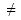 ", "=", ">", "<", цифры;
1.​5.​2.​4 использовать названия компонентов действий сложения и вычитания при чтении и записи выражений;
1.​5.​2.​6 правильно произносить названия компонентов сложения и вычитания при чтении и записи простых выражений
1. Все обо мне
2. Моя школа
1В Геометрические фигуры
4.1 Множества и операции над ними
1.​4.​1.​2 классифицировать множества по признакам их элементов (цвет, форма, размер, материал, действие объектов);
1.​4.​1.​3** сравнивать множества предметов с помощью составления пар;
1.​4.​2.​3 давать ответы на вопросы со зрительной опорой
1. Все обо мне
2. Моя школа
1В Геометрические фигуры
3.1 Геометрические фигуры
1.​3.​1.​1 распознавать и называть геометрические фигуры: точка, прямая, кривая, ломаная, замкнутая и незамкнутая линии, отрезок, луч, угол;
1.​3.​1.​2 различать плоские фигуры (треугольник, круг, квадрат, прямоугольник), пространственные фигуры (куб, шар, цилиндр, конус, пирамида) и соотносить их с предметами окружающего мира;
1.​3.​1.​4 находить длину отрезка при увеличении или уменьшении на несколько единиц
1. Все обо мне
2. Моя школа
1В Геометрические фигуры
3.2 Изображение и построение геометрических фигур
1.​3.​2.​3 составлять композиции из моделей плоских фигур и их частей;
1.​3.​2.​4**определять основные отношения между геометрическими фигурами (больше-меньше, выше-ниже, шире-уже, толще-тоньше);
1.​3.​2.​6 воспроизводить массаж рук
1. Все обо мне
2. Моя школа
1С
Величины и измерения
5.1 Задачи и математическая модель
1.​5.​1.​2** использовать понятия, которые применяются при сравнении чисел, предметов, цены товара/термины
1. Все обо мне
2. Моя школа
1С
Величины и измерения
1.3 Величины и единицыихизмерения
1.​1.​3.​1**различать величины: длина, масса, объем (емкость), выбирать меры и инструменты для их измерения; производить измерения;
1.​1.​3.​2**производить измерение величин, используя единицы измерения: см, кг, л;
1.​1.​3.​3**сравнивать значения величин длины (см), массы (кг), объема емкости (л) и выполнять действия сложения и вычитания над значениями величин;
1.​1.​3.​7 понимать и называть признаки предметов с различением по цвету, форме, величине, массе, длине
2 четверть
2 четверть
2 четверть
2 четверть
3. Моя семья и друзья
4. Мир вокруг нас
2A Сложение и вычитание чисел в пределах 10
1.2 Операции над числами
1.​1.​2.​1 понимать действие сложения как объединение множеств, не имеющих общих элементов и вычитание как удаление части множества;
1.​1.​2.​2** понимать, что сложение и вычитание – взаимообратные действия, определять зависимость между компонентами, результатами этих действий;
1.​1.​2.​3 применять переместительное свойство сложения, свойство 0 и 1 по образцу;
1.​1.​2.​4 составлять, знать и применять таблицу сложения однозначных чисел без перехода через десяток;
1.​1.​2.​16 согласовывать количественные и порядковые числительные с существительными
3. Моя семья и друзья
4. Мир вокруг нас
2A Сложение и вычитание чисел в пределах 10
1.1 Натуральные числа и число 0. Дроби
1.​1.​1.​1**понимать образование натуральных чисел и число нуль; считать в прямом и обратном порядке в пределах 10, определять место числа в натуральном ряду чисел;
1.​1.​1.​4 образовывать укрупненную единицу счета десяток; считать, десятками до 100, записывать, сравнивать
3. Моя семья и друзья
4. Мир вокруг нас
2A Сложение и вычитание чисел в пределах 10
4.3 Последовательности
1.​4.​3.​1**составлять последовательность десятков до 100 и обратно; определять закономерность в последовательности рисунков, фигур, символов, чисел в пределах 20;
1.​4.​3.​2** определять последовательность и находить нарушение закономерности
3. Моя семья и друзья
4. Мир вокруг нас
2A Сложение и вычитание чисел в пределах 10
1.2 Операции над числами
1.​1.​2.​1 понимать действие сложения как объединение множеств, не имеющих общих элементов и вычитание как удаление части множества;
1.​1.​2.​2 понимать, что сложение и вычитание – взаимообратные действия, определять зависимость между компонентами, результатами этих действий;
1.​1.​2.​5**выполнять устно сложение и вычитание без перехода через десяток однозначных чисел;
1.​1.​2.​6**выполнять сложение и вычитание десятков;
1.​1.​2.​16 согласовывать количественные и порядковые числительные с существительными
3. Моя семья и друзья
4. Мир вокруг нас
2A Сложение и вычитание чисел в пределах 10
2.1 Числовые и буквенные выражения
1.​2.​1.​1**составлять, читать, записывать и распознавать числовые и буквенные выражения (суммы, разности)/
3. Моя семья и друзья
4. Мир вокруг нас
2A Сложение и вычитание чисел в пределах 10
5.2 Математический язык
1.​5.​2.​2** использовать знаки "+", "-", "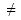 ", "=";
1.​5.​2.​4 использовать названия компонентов действий сложения и вычитания при чтении и записи выражений;
1.​5.​2.​6 правильно произносить названия компонентов сложения и вычитания при чтении и записи простых выражений
3. Моя семья и друзья
4. Мир вокруг нас
2 B Числа и закономерности
1.1 Натуральные числа и число 0. Дроби
1.​1.​1.​5** находить половину числа 2, 4, 6, 8, 10 предметов путем практического действия;
1.​1.​1.​4**считать десятками до 100, записывать, сравнивать;
1.​1.​1.​5** считать в прямом и обратном порядке числовыми группами по 2 до 10 находить половину числа 2, 4, 6, 8, 10 предметов путем практического действия
3. Моя семья и друзья
4. Мир вокруг нас
2 B Числа и закономерности
4.3 Последовательности
1.​4.​3.​1**составлять последовательность десятков до 100 и обратно; определять закономерность в последовательности рисунков, фигур, символов, чисел в пределах 20;
1.​4.​3.​2 определять последовательность действий и состояний в природе, составлять последовательность и находить нарушение закономерности;
1.​4.​3.​3 называть и выделять лишние элементы множества
3. Моя семья и друзья
4. Мир вокруг нас
2 B Числа и закономерности
4.2 Высказывания
1.​4.​2.​2**решать головоломки с одинаковыми цифрами и фигурами, ребусы, простейшие логические задачи;
1.​4.​2.​3 давать ответы на вопросы, используя опорные слова
3. Моя семья и друзья
4. Мир вокруг нас
2C Измерения величин
3.1 Геометрические фигуры и их классификация
1.​3.​1.​2** различать плоские фигуры (треугольник, круг, квадрат, прямоугольник) и соотносить их с предметами окружающего мира;
1.​3.​1.​3 измерять и сравнивать стороны геометрических фигур (треугольник, квадрат, прямоугольник);
1.​3.​1.​5 строить квадрат и прямоугольник по заданным сторонам;
1.​3.​1.​6 произносить двухсложные слова со стечением согласных в середине слова и открытым слогом на материале математической терминологии
3. Моя семья и друзья
4. Мир вокруг нас
2C Измерения величин
3.2 Изображение и расположение геометрических фигур
1.​3.​2.​2 чертить отрезок заданной длины;
1.​3.​2.​5 определять расположение, направление предметов окружающего мира (впереди-сзади, слева-справа, сверху-снизу, между, рядом, на, над, под, внутри, вне, посередине);
1.​3.​2.​6 воспроизводить массаж рук
3. Моя семья и друзья
4. Мир вокруг нас
2C Измерения величин
1.3 Величины и единицыих измерения
1.​1.​3.​1 различать величины: длина, масса, объем (емкость), время; выбирать меры и инструменты для их измерения; производить измерения;
1.​1.​3.​2**производить измерение величин, используя единицы измерения: см, дм, кг, л;
1.​1.​3.​3** сравнивать значения величин длины (см, дм), массы (кг), объема емкости (л) и выполнять действия сложения и вычитания над значениями величин;
1.​1.​3.​4 преобразовывать единицы измерения длины см, дм на основе соотношений между ними;
1.​1.​3.​1 различать величины: длина, масса, объем (емкость), время; выбирать меры и инструменты для их измерения; производить измерения;
1.​1.​3.​2**производить измерение величин, используя единицы измерения: см, дм, кг, л;
1.​1.​3.​3**сравнивать значения величин длины: см, дм, массы: кг, объема (емкости): л выполнять действия сложения и вычитания над значениями величин;
1.​1.​3.​4 преобразовывать единицы измерения длины: см, дм на основе соотношений между ними по образцу;
1.​1.​3.​7 понимать и называть признаки предметов с различением по цвету, форме, величине, массе, длине
3 четверть
3 четверть
3 четверть
3 четверть
5. Путе-шествие
6.Традиции и фольклор
3A Действия с числами. Задачи
1.1 Натуральные числа и число 0. Дроби
1.​1.​1.​2**читать, записывать и сравнивать однозначные числа;
1.​1.​1.​3**определять состав однозначных чисел;
1.​1.​1.​6 находить половину числа 2, 4, 6, 8, 10 предметов путем предметно-практической деятельности
5. Путе-шествие
6.Традиции и фольклор
3A Действия с числами. Задачи
5.1 Задачи и математическая модель
1.​5.​1.​1 моделировать задачу в виде схемы, рисунка, краткой записи; подбирать опорную схему для решения задачи;
1.​5.​1.​3**анализировать и решать задачи на нахождение суммы и остатка/составлять и решать обратные задачи;
1.​5.​1.​4 **анализировать и решать задачи на: увеличение, уменьшение числа на несколько единиц, разностное сравнение;
1.​5.​1.​4 анализировать и решать задачи наувеличение, уменьшение числа на несколько единиц, разностное сравнение, составлять и решать обратные задачи;
1.​5.​1.​5 анализировать и решать задачи на нахождение неизвестных компонентов сложения и вычитания, составлять и решать обратные задачи;
1.​5.​2.​7 задавать простые вопросы по содержанию задач и отвечать на заданные вопросы
5. Путе-шествие
6.Традиции и фольклор
3A Действия с числами. Задачи
5.2 Математический язык
1.​5.​2.​2**использовать знаки "+", "-", "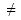 ", "=", ">", "<";
1.​5.​2.​6 правильно произносить названия компонентов сложения и вычитания при чтении и записи простых выражений
5. Путе-шествие
6.Традиции и фольклор
3A Действия с числами. Задачи
1.2 Операции над числами
1.​1.​2.​2 понимать, что сложение и вычитание – взаимообратные действия, определять зависимость между компонентами, результатами этих действий, наблюдать свойство сложения одинаковых слагаемых в пределах 20 на предметно-практическом материале;
1.​1.​2.​3 применять переместительное свойство сложения;
1.​1.​2.​16 согласовывать количественные и порядковые числительные с существительными
5. Путе-шествие
6.Традиции и фольклор
3B Величины. Ориентирование во времени
1.3 Величины и единицыихизмерения
1.​1.​3.​5 определять время в часах по циферблату в 12- часовом формате/ различать единицы измерения времени: минута, час, день, неделя, месяц, год;
1.​1.​3.​1**различать величины времени, выбирать меры и инструменты для их измерения; производить измерения;
1.​1.​3.​2 **производить измерение величин, используя единицы измерения
5. Путе-шествие
6.Традиции и фольклор
3C Равенства и неравенства. Уравнения
2.2 Равенства и неравенства. Уравнения
1.​2.​2.​1 распознавать равенство, неравенство, уравнение, различать верные и неверные равенства;
1.​2.​2.​2 решать уравнения способом подбора и на основе связи сложения и вычитания;
1.​2.​2.​3 употреблять падежные формы существительных и числительных с предлогами
5. Путе-шествие
6.Традиции и фольклор
3C Равенства и неравенства. Уравнения
2.1 Числовые и буквенные выражения
1.​2.​1.​1 составлять, читать, записывать и распознавать числовые и буквенные выражения (суммы, разности) / равенства и неравенства;
1.​2.​1.​2 находить значения буквенного выражения в одно действие при заданном значении буквы;
1.​2.​1.​3 представлять и применять в виде буквенного равенства связи между сложением и вычитанием: а+b=с, c–a=b, c-b=a;
1.​2.​1.​4 представлять в виде буквенного равенства свойства 0 при сложении и вычитании: a+0=a, a-0=a;
1.​2.​1.​5 сравнивать буквенные выражения, числовые выражения без скобок;
1.​2.​1.​9 произносить математические термины со зрительной опорой
5. Путе-шествие
6.Традиции и фольклор
3C Равенства и неравенства. Уравнения
5.2 Математический язык
1.​5.​2.​2 использовать знаки "+", "-", "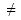 ", "=", ">", "<"/ цифры /символ неизвестного числа (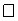 );
1.​5.​2.​6 правильно произносить названия компонентов сложения и вычитания при чтении и записи простых выражений
4 четверть
4 четверть
4 четверть
4 четверть
7. Еда и напитки
8. В здоровом теле -здоровый дух!
4A Вычисления в повседневной жизни
1.1 Натуральные числа и число 0. Дроби
1.​1.​1.​1**считать в прямом и обратном порядке в пределах 11-20; определять место числа в натуральном ряду чисел;
1.​1.​1.​2**читать, записывать и сравнивать числа от 11 до 20;
1.​1.​1.​3**определять разрядный состав чисел в пределах 20, раскладывать на сумму разрядных слагаемых;
1.​1.​1.​5**считать в прямом и обратном порядке числовыми группами по 2 до 20;
1.​1.​1.​6 находить половину числа 2, 4, 6, 8, 10 предметов путем предметно-практической деятельности;
1.​1.​1.​7 отвечать кратко и полным предложением на вопросы учителя
7. Еда и напитки
8. В здоровом теле -здоровый дух!
4A Вычисления в повседневной жизни
1.2 Операции над числами
1.​1.​2.​2**наблюдать свойство сложения одинаковых слагаемых в пределах 20 на предметно-практическом материале;
1.​1.​2.​5 выполнять устно сложение и вычитание двузначного числа и однозначного в пределах 20
7. Еда и напитки
8. В здоровом теле -здоровый дух!
4A Вычисления в повседневной жизни
1.3 Величины и единицы их измерения
1.​1.​3.​6 производить различные операции с монетами 1 тг, 2 тг, 5 тг, 10 тг, 20 тг
7. Еда и напитки
8. В здоровом теле -здоровый дух!
4A Вычисления в повседневной жизни
4.3 Последовательности
1.​4.​3.​1**составлять последовательность чисел до 20 и обратно
7. Еда и напитки
8. В здоровом теле -здоровый дух!
4A Вычисления в повседневной жизни
5.1 Задачи и математическая модель
1.​5.​1.​3 анализировать и решать задачи на нахождение суммы и остатка; составлять и решать обратные задачи;
1.​5.​1.​4 анализировать и решать задачи на: увеличение, уменьшение числа на несколько единиц, разностное сравнение; составлять и решать обратные задачи с направляющей помощью педагога;
1.​5.​1.​6 обосновывать выбор действий и объяснять способ решения задачи на сложение и вычитание;
1.​5.​1.​7 моделировать и решать задачи в 1 действие на увеличение. уменьшение на несколько единиц и разностное сравнение с организующей помощью;
1.​5.​2.​7 задавать простые вопросы по содержанию задач и отвечать на заданные вопросы
7. Еда и напитки
8. В здоровом теле -здоровый дух!
4B Множества Элементы логики
5.2 Математический язык
1.​5.​2.​5 проводить сбор данных, систематизировать, достраивать, составлять таблицы, пиктограммы, диаграммы с помощью подручных материалов
7. Еда и напитки
8. В здоровом теле -здоровый дух!
4B Множества Элементы логики
4.2 Высказывания
1.​4.​2.​1 определять верные и неверные утверждения;
1.​4.​2.​2**решать ребусы, простейшие логические задачи на соответствие и истинность;
1.​4.​2.​3 давать ответы на вопросы, используя опорные слова
7. Еда и напитки
8. В здоровом теле -здоровый дух!
4B Множества Элементы логики
4.1 Множества и операции над ними
1.​4.​1.​2 классифицировать множества по признакам их элементов (цвет, форма, размер, материал, действие объектов);
1.​4.​1.​3 сравнивать множества предметов с помощью составления пар, определять равные множества, пустое множество;
1.​4.​1.​1 наглядно изображать объединение двух множеств и удаление части множества
7. Еда и напитки
8. В здоровом теле -здоровый дух!
4B Множества Элементы логики
4.4 Комбинации предметов
1.​4.​4.​1 составлять варианты комбинаций "по два" из предметов окружающего мира;
1.​4.​4.​2 использовать распространенные предложения из 3-5 слов
7. Еда и напитки
8. В здоровом теле -здоровый дух!
4B Множества Элементы логики
1.3 Величины и единицыихизмерения
1.​1.​3.​1 различать величины: длина, масса, объем (емкость), время; выбирать меры и инструменты для их измерения; производить измерения;
1.​1.​3.​3 сравнивать значения величин длины (см, дм), массы (кг), объема емкости (л), времени (ч) и выполнять действия сложения и вычитания над значениями величин;
1.​1.​3.​7 понимать и называть признаки предметов с различением по цвету, форме, величине, массе, длине
7. Еда и напитки
8. В здоровом теле -здоровый дух!
4C Расположение и направление объектов
3.1 Геометрические фигуры и их классификация
1.​3.​1.​2 различать плоские фигуры (треугольник, круг, квадрат, прямоугольник), пространственные фигуры (куб, шар, цилиндр, конус, пирамида) и соотносить их с предметами окружающего мира;
1.​3.​1.​5 строить квадрат и прямоугольник по заданным сторонам
7. Еда и напитки
8. В здоровом теле -здоровый дух!
4C Расположение и направление объектов
3.2 Изображение и расположение геометрических фигур
1.​3.​2.​1 изображать на плоскости прямую, кривую, ломаную замкнутую и незамкнутую линии, простейшие плоские фигуры (треугольник, четырехугольник) на точечной бумаге;
1.​3.​2.​2 чертить отрезок заданой длины;
1.​3.​2.​3 составлять композиции из моделей плоских фигур и их частей;
1.​3.​2.​4 определять основные отношения между геометрическими фигурами (больше-меньше, выше-ниже, шире-уже, толще-тоньше);
1.​3.​2.​6 воспроизводить массаж рук
7. Еда и напитки
8. В здоровом теле -здоровый дух!
4C Расположение и направление объектов
5.1 Задачи и математическая модель
1.​5.​1.​2**использовать термины, определяющие расположение, направление и расстояние между предметами;
1.​5.​2.​7 задавать простые вопросы по содержанию задач и отвечать на заданные вопросы
Сквозные темы
Разделы
Подразделы
Цели обучения
1 четверть
1 четверть
1 четверть
1 четверть
1. Все обо мне
2. Моя семья и друзья
1А Двузначные числа
1.1 Натуральные числа и число 0. Дроби
2.​1.​1.​1 понимать образование чисел в пределах 100; считать в прямом и обратном порядке в пределах 100; определять место числа в натуральном ряду чисел;
2.​1.​1.​2 читать, записывать и сравнивать двузначные числа;
2.​1.​1.​3**определять разрядный состав двузначных чисел, раскладывать на сумму разрядных слагаемых;
2.​1.​1.​7 отвечать кратко и полным предложением на вопросы учителя при комментировании своих действий
1. Все обо мне
2. Моя семья и друзья
1А Двузначные числа
5.2 Математический язык
2.​5.​2.​1 строить графические модели двузначных чисел, использовать таблицу разрядов
1. Все обо мне
2. Моя семья и друзья
1В Действия с числами. Задачи
1.2 Операции над числами
2.​1.​2.​4**составлять, знать и применять таблицу сложения однозначных чисел с переходом через десяток;
2.​1.​2.​5**выполнять устно сложение и вычитание однозначных чисел с переходом через десяток;
2.​1.​2.​3**применять переместительное, сочетательное свойства сложения для рационализации вычислений;
2.​1.​2.​16 согласовывать существительные с числительными в косвенных падежах
1. Все обо мне
2. Моя семья и друзья
1В Действия с числами. Задачи
2.1 Числовые и буквенные выражения
2.​2.​1.​6 находить значения выражений со скобками и без скобок, содержащих два, три арифметических действия, и определять порядок действий
1. Все обо мне
2. Моя семья и друзья
1В Действия с числами. Задачи
5.1 Задачи и математическая модель
2.​5.​1.​1 моделировать в виде таблицы, схемы, краткой записи задачи в одно действие; в два действия;
2.​5.​1.​8**моделировать решение простых задач на все действия в виде числового выражения;
2.​5.​2.​7 составлять вопросы к заданному условию задач
1. Все обо мне
2. Моя семья и друзья
1С Величины и их единицы измерения
1.3 Величины и единицыих измерения
2.​1.​3.​1 различать шкалы различных измерительных приборов и определять по ним соответствующие значения величин;
2.​1.​3.​2**производить измерение величин, используя единицы: м, ц;
2.​1.​3.​3**сравнивать значения величин длины (см, дм, м), массы (кг, ц), объема емкости (л) и выполнять действия сложения, вычитания, умножения, деления над значениями величин;
2.​1.​3.​4**преобразовывать единицы измерения длины (см, дм, м), массы (кг, ц) на основе соотношений между ними;
2.​1.​3.​7 понимать и употреблять величинные и обобщающие понятия
2 четверть
2 четверть
2 четверть
2 четверть
3. Моя школа
4. Мой родной край
2A Сложение и вычитание двузначных чисел. Сотни.
1.1 Натуральные числа и число 0. Дроби
2.​1.​1.​4 образовывать укрупненную единицу счета – сотня; считать сотнями до 1000, записывать, сравнивать;
2.​1.​1.​6 демонстрировать деление группы предметов на 2,3,4,5 равных частей с опорой на наглядность
3. Моя школа
4. Мой родной край
2A Сложение и вычитание двузначных чисел. Сотни.
1.2 Операции над числами
2.​1.​2.​3**применять переместительное, сочетательное свойства сложения для рационализации вычислений;
2.​1.​2.​5**выполнять устно сложение и вычитание вида: 300+200 (3с.+2с.), 170-130 (17дес. -13 дес.);
2.​1.​2.​8 применять алгоритмы сложения и вычитания двузначных чисел в таких случаях, как: 34+23, 57-23, 27+34,61-27, 47+33, 80-47;
2.​1.​2.​7 выполнять устно сложение и вычитание чисел с переходом через десяток в случаях вида: 45±9, 40-14, 100-35;
2.​2.​2.​8 применять алгоритмы сложения и вычитания двузначных чисел в таких случаях, как: 34+23, 57-23, 45±19, , 47+33, 80-47, 100-35
3. Моя школа
4. Мой родной край
2A Сложение и вычитание двузначных чисел. Сотни.
4.3 Последовательности
2.​4.​3.​1 определять закономерность в последовательности чисел до 100/сотнями до 1000;
2.​4.​3.​2 составлять последовательность по заданной закономерности, находить нарушение;
2.​4.​3.​3 классифицировать множества по различным признакам с направляющей помощью
3. Моя школа
4. Мой родной край
2A Сложение и вычитание двузначных чисел. Сотни.
5.1 Задачи и математическая модель
2.​5.​1.​1**моделировать в виде таблицы, схемы, краткой записи задачи в два действия;
2.​5.​1.​7**моделировать и решать задачи в 2 действия;
2.​5.​1.​8**моделировать решение составных задач в виде числового выражения и отдельных действий;
2.​5.​2.​6 правильно произносить названия компонентов умножения и деления при чтении и записи простых выражений
3. Моя школа
4. Мой родной край
2B Величины и их единицы
1.3 Величины иединицы их измерения
2.​1.​1.​3** читать, записывать и использовать римскую нумерацию чисел до 12;
2.​1.​3.​3 сравнивать значения величин длины (см, дм, м), массы (кг, ц), объема емкости (л), времени (ч, мин, месяц, год) и выполнять действия сложения/вычитания/ умножения/деления со значениями величин;
2.​1.​3.​4 преобразовывать единицы измерения длины: (см, дм, м), массы (кг, ц), объема емкости (л), времени (ч, мин, месяц, год) на основе соотношений между ними;
2.​1.​3.​5 определять время по циферблату: часы и минуты;
2.​1.​3.​7 понимать и употреблять величинные и обобщающие понятия
3. Моя школа
4. Мой родной край
2 С Обозначение множества и его элемента. Знакии
4.1 Множества и операции над ними
2.​4.​1.​2 составлять и классифицировать (разбивать) числовые множества по количеству цифр в записи чисел, делимости числа на 2, месту, занимаемому в числовой последовательности;
2.​4.​1.​3 обозначать множества и его элементы на диаграмме; определять принадлежность элементов множеству, объединению и пересечению множеств
3. Моя школа
4. Мой родной край
2 С Обозначение множества и его элемента. Знакии
4.2 Высказывания
2.​4.​2.​1 определять истинность и ложность утверждений, составлять истинные и ложные утверждения;
2.​4.​2.​3 формулировать выводы, опираясь на готовые алгоритмы
3. Моя школа
4. Мой родной край
2 С Обозначение множества и его элемента. Знакии
4.4 Комбинации объектов
2.​4.​4.​1 составлять варианты комбинаций "по три" из предметов окружающего мира;
2.​4.​4.​2 употреблять сложносочиненное предложение с союзом и при ответах на вопросы
3. Моя школа
4. Мой родной край
2 С Обозначение множества и его элемента. Знакии
5.2 Математический язык
2.​5.​2.​2 использовать заглавные буквы латинского алфавита для обозначения множества, его элементов - строчные буквы, принадлежности и непринадлежности элемента множеству знакии;
2.​5.​2.​5 проводить сбор данных, систематизировать, строить таблицы и диаграммы;
2.​5.​2.​6 правильно произносить названия компонентов умножения и деления при чтении и записи простых выражений
3 четверть
3 четверть
3 четверть
3 четверть
5. В здоровом теле -здоровый дух!
6. Традиции и фольклор
3А Геометрические фигуры и их взаимное расположение
3.1 Геометрические фигуры и их классификация
2.​3.​1.​1 распознавать и называть виды углов (прямой, острый, тупой), определять существенные признаки прямоугольника, квадрата, прямоугольного треугольника;
2.​3.​1.​2 классифицировать многоугольники;
2.​3.​1.​6 произносить двухсложные слова со стечением согласных в начале слова и закрытым слогом на материале математической терминологии
5. В здоровом теле -здоровый дух!
6. Традиции и фольклор
3А Геометрические фигуры и их взаимное расположение
3.2 Изображение и построение геометрических фигур
2.​3.​2.​1 чертить отрезки и прямые, геометрические фигуры на точечной бумаге, следуя инструкции о позиции, направлении и движении;
2.​3.​2.​2 чертить прямой угол;
2.​3.​2.​6 владеть пальчиковой гимнастикой
5. В здоровом теле -здоровый дух!
6. Традиции и фольклор
3А Геометрические фигуры и их взаимное расположение
4.3 Последовательности
2.​4.​3.​2 составлять последовательность по заданной закономерности, находить нарушение;
2.​4.​3.​3 классифицировать множества по различным признакам с направляющей помощью
5. В здоровом теле -здоровый дух!
6. Традиции и фольклор
3В Умножение и деление. Задачи
1.1 Натуральные числа и число 0. Дроби
2.​1.​1.​5 считать в прямом и обратном порядке числовыми группами по 3, 4, 5 до 50; различать четные, нечетные числа;
2.​1.​1.​6 демонстрировать деление группы предметов на 2,3,4,5 равных частей с опорой на наглядность;
2.​1.​1.​7 отвечать кратко и полным предложением на вопросы учителя при комментировании своих действий
5. В здоровом теле -здоровый дух!
6. Традиции и фольклор
3В Умножение и деление. Задачи
1.2 Операции над числами
2.​1.​2.​1**понимать умножение как сложение одинаковых слагаемых и деление как разбиение множества элементов по содержанию, на равные части на предметно-практическом материале;
2.​1.​2.​2**заменять сложение одинаковых слагаемых на умножение и наоборот, понимать целесообразность такой замены;
2.​1.​2.​4**составлять, знать и применять таблицу умножения на 2; 3;
2.​1.​2.​16 согласовывать существительные с числительными в косвенных падежах
5. В здоровом теле -здоровый дух!
6. Традиции и фольклор
3В Умножение и деление. Задачи
1.3 Величины и единицыихизмерения
2.​1.​3.​6 различать монеты в 50 тг, 100 тг, купюры 200 тг, 5200 тг и производить различные операции с ними;
2.​1.​3.​7 понимать и употреблять величинные и обобщающие понятия
5. В здоровом теле -здоровый дух!
6. Традиции и фольклор
3В Умножение и деление. Задачи
4.1 Множества и операции над ними
2.​4.​1.​1 наглядно изображать при помощи диаграммобъединение равночисленных множеств и разделение множества на равночисленные части
5. В здоровом теле -здоровый дух!
6. Традиции и фольклор
3В Умножение и деление. Задачи
5.1 Задачи
2.​5.​1.​3 анализировать и решать задачи на: нахождение суммы одинаковых слагаемых; деление по содержанию и на равные части; составлять и решать обратные задачи;
2.​5.​2.​7 составлять вопросы к заданному условию задач
5. В здоровом теле -здоровый дух!
6. Традиции и фольклор
3С Числовые и буквенные выражения. Уравнения. Задачи
2.1 Числовые и буквенные выражения
2.​2.​1.​1 составлять, читать, записывать и распознавать числовые и буквенные выражения (произведения, частного), равенства и неравенства;
2.​2.​1.​2 находить значение буквенного выражения в два действия при заданном значении буквы;
2.​2.​1.​3 представлять и применять в виде буквенного равенства свойства сложения и умножения: a+b=b+a, (a+b) +c=a+(b+c), ab=ba;
2.​2.​1.​4 представлять в виде буквенного равенства свойства умножения числа на 1, деление числа на 1: a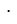 1=a, a:1=a
2.​2.​1.​9 использовать в речи математические термины со зрительной опорой
5. В здоровом теле -здоровый дух!
6. Традиции и фольклор
3С Числовые и буквенные выражения. Уравнения. Задачи
2.2 Равенства и неравенства. Уравнения
2.​2.​2.​1 определять подходящие числа для неравенств вида х <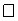 и х >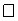 ;
2.​2.​2.​2 решать простейшие уравнения на умножение и деление; уравнения сложной структуры вида
х+(25-6) =38;
(24-3) -х=8;
а+6=7+80;
2.​2.​2.​3 согласовывать числительные с существительными множественного числа в косвенных падежах
5. В здоровом теле -здоровый дух!
6. Традиции и фольклор
3С Числовые и буквенные выражения. Уравнения. Задачи
5.1 Задачи и математическая модель
2.​5.​1.​2**использовать при решении задач зависимость между величинами: цена, количество, стоимость;
2.​5.​1.​4 анализировать и решать задачи на увеличение/ уменьшение числа в несколько раз; кратное сравнение, составлятьи решать обратные задачи;
2.​5.​1.​5**анализировать и решать задачи на нахождение неизвестных компонентов умножения и деления; составлять и решать обратные задачи, различать задачи с прямыми и косвенными вопросами (связанные с отношениями "больше/меньше на", "больше/меньше в раз");
2.​5.​1.​6 обосновывать выбор действий и объяснять способ решения задачи на умножение и деление;
2.​5.​1.​7 моделировать и решать задачи в 2 действия (разные комбинации простых задач на увеличение, уменьшение в несколько раз; кратное сравнение);
2.​5.​1.​8 моделировать решение простых задач на все действия в виде числового выражения и уравнения; составных – в виде числового выражения и отдельных действий;
2.​5.​2.​7 составлять вопросы к заданному условию задач
5. В здоровом теле -здоровый дух!
6. Традиции и фольклор
3С Числовые и буквенные выражения. Уравнения. Задачи
5.2 Математический язык
2.​5.​2.​4 использоватьназвания компонентов действий умножения и деления при чтении и записи выражений;
2.​5.​2.​6 правильно произносить названия компонентов умножения и деления при чтении и записи простых выражений
4 четверть
4 четверть
4 четверть
4 четверть
7. Окружа-ющая среда
8. Путешествие
4A Рациональные способы вычислений
1.2
Операции над числами
2.​1.​2.​2 **понимать, что умножение и деление – взаимообратные действия, определять зависимость между компонентами, результатами этих действий с направляющей помощью;
2.​1.​2.​3 применять переместительное, сочетательное свойства сложения и переместительное свойство умножения для рационализации вычислений;
2.​1.​2.​4**составлять, знать и применять таблицу умножения и деления на 2; 3
7. Окружа-ющая среда
8. Путешествие
4A Рациональные способы вычислений
2.1 Числовые и буквенные выражения
2.​2.​1.​5 сравнивать буквенные, числовые выражения со скобками и без них, содержащие более 2-х арифметических действий;
2.​2.​1.​6 находить значения выражений со скобками и без скобок, содержащих два/три арифметических действия, и определять порядок действий;
2.​2.​1.​9 использовать в речи математические термины со зрительной опорой
7. Окружа-ющая среда
8. Путешествие
4B Способы решения задач
5.1 Задачи и математическая модель
2.​5.​1.​4 анализировать и решать задачи на увеличение, уменьшение числа в несколько раз; кратное сравнение, составлятьи решать обратные задачи;
2.​5.​1.​5** различать задачи с прямыми и косвенными вопросами (связанные с отношениями "больше, меньше на", "больше/меньше в раз");
2.​5.​1.​8 моделировать решение простых задач на все действия в виде числового выражения; составных – в виде числового выражения и отдельных действий;
2.​5.​2.​6 правильно произносить названия компонентов умножения и деления при чтении и записи простых выражений
7. Окружа-ющая среда
8. Путешествие
4C Геометрические фигуры. Периметр. Площадь
3.1 Геометрические фигуры и их классификация
2.​3.​1.​3 измерять длины сторон многоугольников, предметов окружающего мира и обобщать, составлять, применять формулы нахождения периметра
Р= (а+ b) х2,
Р = а х 4,
Р=а+ b +с;
2.​3.​1.​4 находить неизвестную сторону фигуры по периметру и известным сторонам;
2.​3.​1.​5 строить плоские фигуры на бумаге в клетку по заданным значениям периметра, объяснять, как изменяется периметр с изменением ее формы;
2.​3.​1.​6 произносить двухсложные слова со стечением согласных в начале слова и закрытым слогом на материале математической терминологии
7. Окружа-ющая среда
8. Путешествие
4C Геометрические фигуры. Периметр. Площадь
3.2 Изображение и построение геометрических фигур
2.​3.​2.​3 делить модели плоских фигур на части и составлять из них композиции;
2.​3.​2.​4 выполнять действия по инструкции и определять исходную позицию, направление и движение (направо, налево, прямо, полный поворот, половина и четверть поворота по часовой и против часовой стрелки)
7. Окружа-ющая среда
8. Путешествие
4C Геометрические фигуры. Периметр. Площадь
3.3 Координаты точек и направление движения
2.​3.​3.​1 определять расположения отмеченных на линии точек относительно друг друга;
2.​3.​3.​3 выполнять практические упражнения на ориентировку на плоскости
7. Окружа-ющая среда
8. Путешествие
4C Геометрические фигуры. Периметр. Площадь
4.2 Высказывания
2.​4.​2.​2 исследовать и решать числовые задачи, головоломки с разными числами; логические задачи на переливание и взвешивание;
2.​4.​2.​3 формулировать выводы, опираясь на готовые алгоритмы
7. Окружа-ющая среда
8. Путешествие
4C Геометрические фигуры. Периметр. Площадь
5.1 Задачи и математическая модель
2.​5.​1.​2**использовать при решении задач зависимость между величинами: длина, ширина, периметр;
2.​5.​1.​5**анализировать и решать задачи на нахождение стороны и периметра прямоугольника (квадрата); составлять и решать обратные задачи;
2.​5.​2.​7 составлять вопросы к заданному условию задач
7. Окружа-ющая среда
8. Путешествие
4C Геометрические фигуры. Периметр. Площадь
5.2 Математический язык
2.​5.​2.​3 обозначать заглавными буквами латинского алфавита точки, отрезки, лучи, прямые и читать их по обозначению;
2.​5.​2.​6 правильно произносить названия компонентов умножения и деления при чтении и записи простых выражений
Сквозные темы
Разделы
Подразделы
Цели обучения
1 четверть
1 четверть
1 четверть
1 четверть
1. Живая природа
2. Что такое хорошо, что такое плохо? (свет и темнота)
1А Числа в пределах 1000. Сложение и вычитание
1.1 Натуральные числа и число 0. Дроби
3.​1.​1.​1 понимать образование чисел в пределах 1000; считать в прямом и обратном порядке в пределах 1000; определять место числа в натуральном ряду чисел;
3.​1.​1.​2 читать, записывать и сравнивать трехзначные числа;
3.​1.​1.​3 определять разрядный и классовый состав трехзначных чисел и общее количество разрядных единиц, раскладывать на сумму разрядных слагаемых;
3.​1.​1.​4 образовывать укрупненную единицу счета – тысяча; считать тысячамидо 1000 000, записывать, сравнивать;
3.​1.​1.​7 грамотно формулировать ответы и вопросы по теме урока
1. Живая природа
2. Что такое хорошо, что такое плохо? (свет и темнота)
1А Числа в пределах 1000. Сложение и вычитание
5.2 Математический язык
3.​5.​2.​1 строить графические модели многозначных чисел, использовать таблицу разрядов и классов;
3.​5.​2.​4**использовать названия компонентов действий сложения, вычитания, умножения и деления при чтении и записи выражений со скобками;
3.​5.​2.​6 правильно произносить названия компонентов умножения и деления при чтении и записи числовых и буквенных выражений
1. Живая природа
2. Что такое хорошо, что такое плохо? (свет и темнота)
1А Числа в пределах 1000. Сложение и вычитание
1.2 Операции над числами
3.​1.​2.​5 выполнять устно сложение и вычитание трехзначных чисел, тысяч на основе их десятичного состава;
3.​1.​2.​8 применять алгоритмы сложения и вычитания трехзначных чисел;
3.​1.​2.​16 использовать падежные формы существительных с количественными числительными
1. Живая природа
2. Что такое хорошо, что такое плохо? (свет и темнота)
1А Числа в пределах 1000. Сложение и вычитание
2.1 Числовые и буквенные выражения
3.​2.​1.​1 составлять, читать, записывать и распознавать выражения с одной, двумя переменными;
3.​2.​1.​2 находить значение выражения с двумя переменными при заданных значениях переменных;
3.​2.​1.​9 употреблять в речи усвоенные математические термины
1. Живая природа
2. Что такое хорошо, что такое плохо? (свет и темнота)
1А Числа в пределах 1000. Сложение и вычитание
2.2 Уравнения и неравенства
3.​2.​2.​1 находить множество решений простейших неравенств;
3.​2.​2.​3 составлять и употреблять простые лексико-грамматические конструкции
1. Живая природа
2. Что такое хорошо, что такое плохо? (свет и темнота)
1А Числа в пределах 1000. Сложение и вычитание
4.3 Последовательности
3.​4.​3.​1 определять закономерность в последовательности чисел до 1000/тысячами до миллиона;
3.​4.​3.​2 составлять последовательность по самостоятельно выбранному правилу, находить нарушение;
3.​4.​4.​2 строить предложения с помощью логических связок (верно-неверно, если…,то…) при обосновании своего ответа
1. Живая природа
2. Что такое хорошо, что такое плохо? (свет и темнота)
1В Умножение и деление
1.2 Операции над числами
3.​1.​2.​2 применять свойство 0 и 1 при выполнении умножения и деления; знать о невозможности деления числа на 0;
3.​1.​2.​3**применять переместительное свойство умножения для рационализации вычислений
1. Живая природа
2. Что такое хорошо, что такое плохо? (свет и темнота)
1В Умножение и деление
1.3 Величины и единицы их измерения
3.​1.​3.​1 выбирать меры и инструменты для измерения площади поверхности предметов, производить измерения палеткой;
3.​1.​3.​3**сравнивать значения величин длины (мм, см, дм, м, км), массы (г, кг, ц, т), объема емкости (л), площади (см2, дм2, м2), выполнять арифметические действия над значениями величин;
3.​1.​3.​7 понимать и использовать степени сравнения имен прилагательных, употреблять слова с отвлеченным и обобщающим значением
1. Живая природа
2. Что такое хорошо, что такое плохо? (свет и темнота)
1В Умножение и деление
2.1 Числовые и буквенные выражения
3.​2.​1.​4 представлять в виде буквенного равенства свойства умножения числа на 0: a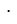 0=0; невозможность деления числа на 0: 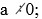 
3.​2.​1.​9 употреблять в речи усвоенные математические термины
1. Живая природа
2. Что такое хорошо, что такое плохо? (свет и темнота)
1В Умножение и деление
4.1 Множества и операции над ними
3.​4.​1.​1 наглядно изображать объединение и пересечение двух множеств при помощи диаграмм Эйлера-Венна;
3.​4.​1.​2 составлять по заданному или самостоятельно установленному признаку элементов множества чисел, их объединение и пересечение;
3.​5.​2.​2 использовать для обозначения: пустого множества знак, пересечения множеств знак и объединения множеств знак ;
3.​4.​2.​3 формулировать выводы, опираясь на причинно-следственные связи
1. Живая природа
2. Что такое хорошо, что такое плохо? (свет и темнота)
1В Умножение и деление
4.4 Комбинации предметов
3.​4.​4.​1 составлять "дерево возможностей" и использовать в решении задач, проблем в различных жизненных ситуациях
1. Живая природа
2. Что такое хорошо, что такое плохо? (свет и темнота)
1В Умножение и деление
5.1 Задачи и математическая модель
3.​5.​1.​1**моделировать задачу в 2-3 действия в виде схемы, краткой записи;
3.​5.​1.​4**анализировать и решать задачи на зависимость между величинами;
3.​5.​2.​7 формулировать вопросы с опорой на ключевые слова
1. Живая природа
2. Что такое хорошо, что такое плохо? (свет и темнота)
1В Умножение и деление
5.2 Математический язык
3.​5.​2.​4 **использовать названия компонентов действий сложения, вычитания, умножения и деления при чтении и записи выражений со скобками
1. Живая природа
2. Что такое хорошо, что такое плохо? (свет и темнота)
1С Табличное умножение и деление
1.2 Операции над числами
3.​1.​2.​4**составлять, знать и применять таблицу умножения и деления на 4; 5; 6;
3.​1.​2.​16 использовать падежные формы существительных с количественными числительными
1. Живая природа
2. Что такое хорошо, что такое плохо? (свет и темнота)
1С Табличное умножение и деление
2.1 Числовые и буквенные выражения
3.​2.​1.​1 составлять, читать, записывать и распознавать выражения с одной/двумя переменными;
3.​2.​1.​6 определять порядок действий и находить значения выражений со скобками и без скобок, содержащих до четырех арифметических действий;
3.​2.​1.​7 понимать формулы как равенства, устанавливающие взаимосвязь между величинами;
3.​2.​1.​9 употреблять в речи усвоенные математические термины
1. Живая природа
2. Что такое хорошо, что такое плохо? (свет и темнота)
1С Табличное умножение и деление
5.1 Задачи и математическая модель
3.​5.​1.​2**использовать при решении задач зависимость между величинами: масса одного предмета, количество, общая масса, расход на один предмет, количество предметов, общий расход;
3.​5.​1.​5**анализировать и решать задачи: с косвенными вопросами (связанные с отношениями "больше/ меньше на", "больше, меньше в ... раз(а)");
3.​5.​2.​7 формулировать вопросы с опорой на ключевые слова;
3.​5.​2.​6 правильно произносить названия компонентов умножения и деления при чтении и записи числовых и буквенных выражений
2 четверть
2 четверть
2 четверть
2 четверть
3. Время
4. Архитектура
2А 
Доли
1.1 Натуральные числа и число 0. Дроби
3.​1.​1.​5 демонстрировать образование доли;
3.​1.​1.​6 читать, записывать обыкновенные дроби; сравнивать дроби с одинаковыми знаменателями с опорой на наглядность;
3.​1.​1.​7 грамотно формулировать ответы и вопросы по теме урока
3. Время
4. Архитектура
2А 
Доли
1.2 Операции над числами
3.​1.​2.​4**составлять, знать и применять таблицу умножения и деления на 7; 8; 9;
3.​1.​2.​1**понимать квадрат числа как произведение двух одинаковых множителей и куб числа – трех одинаковых множителей;
3.​1.​2.​1**понимать, что дроби – это одна или несколько частей целого и как частное двух натуральных чисел;
3.​1.​2.​14 находить долю числа/величины и число/величину по его доле: половину, четвертую, десятую часть от чисел в пределах 100 и сотен;
3.​1.​2.​16 использовать падежные формы существительных с количественными числительными
3. Время
4. Архитектура
2А 
Доли
5.1 Задачи и математическая модель
3.​5.​1.​3 анализировать и решать задачи на нахождение доли числа и величины; составлять и решать обратные задачи;
3.​5.​1.​4 анализировать и решать задачи на зависимость между величинами; на пропорциональное деление;
3.​5.​2.​7 формулировать вопросы с опорой на ключевые слова
3. Время
4. Архитектура
2В Площадь. Величины
3.1 Геометрические фигуры и их классификация
3.​3.​1.​1 распознавать и называть окружность, круг иих элементы (центр, радиус, диаметр), различать симметричные и несимметричные плоские фигуры и соотносить их с предметами окружающего мира;
3.​3.​1.​2 классифицировать геометрические
фигурыпо следам зрительных опор;
3.​3.​1.​3 составлять и применять формулы нахождения площади прямоугольника S=a·b, квадрата S=a2, прямоугольного треугольникаS=(a·b):2 и предметов окружающего мира;
3.​3.​1.​4 определять периметр комбинированных фигур, изображенных на рисунке, плоских фигур в окружающем мире;
3.​3.​1.​5 строить плоские фигуры на бумаге в клетку по заданным значениям площади, объяснять, как изменяется площадь фигуры с изменением ее формы;
3.​3.​1.​6 произносить трехсложные слова с двумя стечениями при использовании в речи математических терминов
3. Время
4. Архитектура
2В Площадь. Величины
3.2 Изображение и построение геометрических фигур
3.​3.​2.​1 чертить параллельные и пересекающиеся прямые/чертить пересекающие плоские фигуры на точечной бумаге и находить область их пересечения и объединения;
3.​3.​2.​2 строить прямоугольник и квадрат (по данным сторонам), чертить окружность с помощью циркуля;
3.​3.​2.​6 выполнять самомассаж пальцев и кистей рук
3. Время
4. Архитектура
2В Площадь. Величины
3.3 Координаты точек и направление движения
3.​3.​3.​1 определять расположения отмеченных на плоской фигуре точек относительно друг друга;
3.​3.​3.​3 выполнять практические упражнения на ориентировку на плоскости и в пространстве
3. Время
4. Архитектура
2В Площадь. Величины
1.3 Величины и единицы их измерения
3.​1.​3.​1 выбирать меры и инструменты для измерения площади поверхности предметов, производить измерения палеткой;
3.​1.​3.​2**производить измерение величин, используя единицы измерения: мм, км/г, т/см2, дм2, м2 ;
3.​1.​3.​3**сравнивать значения величин длины (мм, см, дм, м), массы (г, кг, ц, т), объема емкости (л), площади (см2, дм2, м2, га) и выполнять арифметические действия над значениями величин;
3.​1.​3.​4 ** преобразовывать единицы измерения длины (мм, см, дм, м, км), массы (г, кг, ц, т), площади (см2, дм2, м2) на основе соотношений между ними;
3.​1.​3.​7 понимать и использовать степени сравнения имен прилагательных, употреблять слова с отвлеченным и обобщающим значением
3. Время
4. Архитектура
2В Площадь. Величины
5.1 Задачи и математическая модель
3.​5.​1.​2**использовать при решении задач зависимость между величинами: ширина, длина, площадь;
3.​5.​1.​4 анализировать и решать задачи на зависимость между величинами; на пропорциональное деление;
3.​5.​1.​5**анализировать и решать задачи:на нахождение стороны и площади прямоугольника, (квадрата)
3. Время
4. Архитектура
5.2 Математический язык
3.​5.​2.​3 обозначать заглавными буквами латинского алфавита углы, многоугольники и читать их по обозначению;
3.​5.​2.​6 правильно произносить названия компонентов умножения и деления при чтении и записи числовых и буквенных выражений
3. Время
4. Архитектура
2С Устное умножение и деление
1.2 Операции над числами
3.​1.​2.​5**выполнять устно сложение и вычитание трехзначных чисел на основе их десятичного состава;
3.​1.​2.​8 применять алгоритмы сложения и вычитания трехзначных чисел;
3.​1.​2.​9 применять правила деления суммы и произведения на однозначное число, умножение суммы на число при устном выполнении умножения и деления чисел в пределах 100;
3.​1.​2.​12 устное умножение и деление трехзначного числа, оканчивающегося нулями, на однозначное число;
3.​1.​2.​16 использовать падежные формы существительных с количественными числительными
3 четверть
3 четверть
3 четверть
3 четверть
5. Искусство
3А Внетабличное умножение и деление
1.2 Операции над числами
3.​1.​2.​3**применять сочетательное, распределительное свойства умножения для рационализации вычислений;
3.​1.​2.​6 выполнять деление с остатком на однозначное число;
3.​1.​2.​7 выполнять внетабличное умножение и деление в случаях: 17·5, 96:6, 75:15, 84:4;
3.​1.​2.​9 применять правила деления суммы и произведения на однозначное число, умножение суммы на число при устном выполнении умножения и деления чисел в пределах 100
6. Выдающиеся личности
2.2 Равенства и неравенства. Уравнения
3.​2.​2.​2 решать простейшие уравнения, содержащие действия умножения и деления; уравнения сложной структуры вида
х· (25:5)=60;
(24·3):х=6;
х: (17·2)=2;
k+124: 4 = 465;
3.​2.​2.​3 составлять и употреблять простые лексико-грамматические конструкции
6. Выдающиеся личности
2.1 Числовые и буквенные выражения
3.​2.​1.​3 представлять и применять в виде буквенного равенства сочетательное и распределительное свойство умножения: (ab)c=a(bc), a(b+c) =ab+ac, a(b-c) =ab-ac;
3.​2.​1.​5 сравнивать числовые выражения, содержащие более 3-х арифметических действий;
3.​2.​1.​9 употреблять в речи усвоенные математические термины
6. Выдающиеся личности
3В Пространственные фигуры
3.2 Изображение и построение геометрических фигур
3.​3.​2.​3 изготавливать развертку пространственной геометрической фигуры (куб, прямоугольный параллелепипед) и собирать ее модель;
3.​3.​2.​4 объяснять изменения в положении пространственных фигур, с поворотом налево, направо, вид ее сверху и сбоку
6. Выдающиеся личности
Раздел 3С Письменное умножение и деление
1.2 Операции над числами
3.​1.​2.​10 применять алгоритмы умножения и деления дву/трехзначных чисел на однозначное в случаях вида:
23·2, 123·2, 46:2, 246:2;
3.​1.​2.​11 применять алгоритмы умножения и деления дву/трехзначных чисел на однозначное в случаях вида 28·3, 269·2, 84:3, 538:2
4 четверть
4 четверть
4 четверть
4 четверть
7. Вода источник жизни
8. Культура отдыха. Праздники
4А Письменное умножение и деление
1.2 Операции над числами
3.​1.​2.​13 применять алгоритм деления трехзначного числа на однозначное, когда в одном из разрядов частного есть нуль и алгоритм обратного действия – умножение;
3.​1.​2.​16 использовать падежные формы существительных с количественными числительными
7. Вода источник жизни
8. Культура отдыха. Праздники
4А Письменное умножение и деление
2.1 Числовые и буквенные выражения
3.​2.​1.​5 сравнивать буквенные и числовые выражения, содержащие более 3-х арифметических действий;
3.​2.​1.​9 употреблять в речи усвоенные математические термины
7. Вода источник жизни
8. Культура отдыха. Праздники
4В 
Способы решения задач
1.3 Величины и единицыихизмерения
3.​1.​3.​6 различать купюры 1000 тг, 2000 тг, 5000 тг ипроизводить с ними различные операции;
3.​1.​3.​7 понимать и использовать степени сравнения имен прилагательных, употреблять слова с отвлеченным и обобщающим значением
7. Вода источник жизни
8. Культура отдыха. Праздники
4В 
Способы решения задач
4.1 Множества и операции над ними
3.​4.​1.​3 составлять подмножества множества чисел по заданному или самостоятельно установленному признаку их элементов
7. Вода источник жизни
8. Культура отдыха. Праздники
4В 
Способы решения задач
4.2 Высказывания
3.​4.​2.​1 составлять истинные или ложные высказывания;
3.​4.​2.​2 решать задачи на логическое рассуждение методом составления таблиц и графов;
3.​4.​2.​3 формулировать выводы, опираясь на причинно-следственные связи
7. Вода источник жизни
8. Культура отдыха. Праздники
4В 
Способы решения задач
4.4 Комбинации предметов
3.​4.​4.​1 составлять "дерево возможностей" и использовать в решении задач, проблем в различных жизненных ситуациях;
3.​4.​4.​2 строить предложения с помощью логических связок (верно-неверно, если…,то…) при обосновании своего ответа
7. Вода источник жизни
8. Культура отдыха. Праздники
4В 
Способы решения задач
5.1 Задачи и математическая модель
3.​5.​1.​1 моделировать условие задачи в 2-3 действия в виде таблицы, линейной, столбчатой диаграммы, схемы, краткой записи;
3.​5.​1.​2 использовать при решении задач зависимость между величинами: масса одного предмета, количество, общая масса; расход на один предмет, количество предметов, общий расход; ширина, длина, площадь;
3.​5.​1.​5 анализировать и решать задачи: с косвенными вопросами (связанные с отношениями "больше/меньше на", "больше/ меньше в ... раз(а)"); на нахождение стороны и площади прямоугольника, (квадрата);
3.​5.​1.​6 делать прикидку ответа задачи в вычислениях, интерпретировать соответствие результата условиям составной задачи;
3.​5.​1.​7 моделировать и решать задачи в 3 действия (разные комбинации простых задач на зависимость между величинами);
3.​5.​1.​8 моделировать решение простых задач на все действия в виде выражения с переменными и уравнения; составных – в виде числового выражения или отдельных действий;
3.​5.​2.​6 правильно произносить названия компонентов умножения и деления при чтении и записи числовых и буквенных выражений
7. Вода источник жизни
8. Культура отдыха. Праздники
5.2 Математический язык
3.​5.​2.​5 проводить сбор данных, систематизировать, проводить сравнение, используя диаграммы, пиктограммы
7. Вода источник жизни
8. Культура отдыха. Праздники
4С Время
1.3 Величины и единицыих измерения
3.​1.​3.​2**производить измерение величин, используяединицы измерения: секунда;
3.​1.​3.​3 **сравнивать значения времени: секунда, мин, ч, сут, год, век выполнять арифметические действия над значениями величин;
3.​1.​3.​4 преобразовывать единицы измерения времени: секунда, мин, ч, сут., год, век на основе соотношений между ними;
3.​1.​3.​5 определять время по различным видам часов: часы, минуты, секунды;
3.​1.​3.​7 понимать и использовать степени сравнения имен прилагательных, употреблять слова с отвлеченным и обобщающим значением
Сквозные темы
Разделы
Подразделы
Цели обучения
1 четверть
1 четверть
1 четверть
1 четверть
1. Моя Родина - Казахстан
2. Человеческие ценности
1А Нумерация многозначных чисел и действия с ними
1.1 Натуральные числа и число 0. Дроби
4.​1.​1.​1 понимать образование многозначных чисел; определять место числа в пределах 1000 000 в натуральном ряду чисел;
4.​1.​1.​2 читать, записывать и сравнивать многозначные числа, округлять числа до заданного разряда;
4.​1.​1.​3 определять разрядный и классовый состав многозначных чисел и общее количество разрядных единиц, раскладывать на сумму разрядных слагаемых;
4.​1.​1.​4 образовывать укрупненную единицу счета – миллион; считать, записывать, сравнивать в пределах сотен миллионов;
4.​1.​1.​7 активно вступать в учебный диалог
1. Моя Родина - Казахстан
2. Человеческие ценности
1А Нумерация многозначных чисел и действия с ними
1.2 Операции над числами
4.​1.​2.​2 применять свойства 0 и 1 при выполнении арифметических действий с многозначными числами;
4.​1.​2.​5 выполнять устно сложение и вычитание многозначных чисел на основе их десятичного состава; вычисления с помощью микрокалькулятора;
4.​1.​2.​8 применять алгоритмы сложения и вычитания многозначных чисел;
4.​1.​2.​16 правильно употреблять числительные в потоке самостоятельной речи
1. Моя Родина - Казахстан
2. Человеческие ценности
1А Нумерация многозначных чисел и действия с ними
1.3 Величины и единицыихизмерения
4.​1.​3.​1 называть пространственные геометрические фигуры, выбирать меры и инструменты для измерения объема, производить измерения кубиками (1 см3);
4.​1.​3.​2 производить измерение величин, используя единицы измерения: см3, дм3, м3, га, ар, мг;
4.​1.​3.​3сравнивать значения величин длины (мм, см, дм, м, км), массы (мг, кг, ц, т), объема емкости (л, мм3, см3, дм3, м3), площади (см2, дм2, м2, ар, га), времени (секунда, мин, ч, сут, год, век) и выполнять арифметические действия над значениями величин;
4.​1.​3.​4 преобразовывать единицы измерения длины (мм, см, дм, м, км), массы (г, кг, ц, т), площади (см2, дм2, м2, ар, га), объема (мм3,см3, дм3, м3), времени (секунда, мин, ч, сут.) на основе соотношений между ними;
4.​1.​3.​5 определять доли единиц времени (1/60 часа= 1 минута; 1/2 часа = 30 мин; 1/7недели = 1 день);
4.​1.​3.​6 различать купюры 10 000 тг, 20 000 тг и валюты других государств (рубль, евро, доллар) и производить с ними различные операции;
4.​1.​3.​7 понимать и употреблять слова с отвлеченным и абстрактным значением
1. Моя Родина - Казахстан
2. Человеческие ценности
1А Нумерация многозначных чисел и действия с ними
4.3 Последовательности
4.​4.​3.​1**определять закономерность в последовательности чисел до 1 000 000;
4.​4.​3.​3 самостоятельно классифицировать множества по различным признакам
1. Моя Родина - Казахстан
2. Человеческие ценности
1В Умножение и деление на однозначное число
1.2 Операции над числами
4.​1.​2.​3 применять свойства сложения и умножения при выполнении вычислений с многозначными числами;
4.​1.​2.​4 классифицировать натуральные числа на основе признаков делимости на 2, 5, 10;
4.​1.​2.​5 выполнять устно сложение и вычитание многозначных чисел на основе их десятичного состава;
4.​1.​2.​6 выполнять деление с остатком и без остатка на 10, 100, 1000;
4.​1.​2.​7 выполнять умножение и деление дву/трехзначных чисел на однозначное число;
4.​1.​2.​10**выполнять деление многозначных чисел на однозначное число с остатком
1. Моя Родина - Казахстан
2. Человеческие ценности
1В Умножение и деление на однозначное число
4.1 Множества и операции над ними
4.​4.​1.​1 определять характер отношений между множествами (равные, пересекающиеся и непересекающиеся множества, подмножество);
4.​4.​2.​3 самостоятельно формулировать выводы, опираясь на причинно-следственные связи
1. Моя Родина - Казахстан
2. Человеческие ценности
1С Скорость, время, расстояние
2.1 Числовые и буквенные выражения
4.​2.​1.​8**выводить и применять формулы пути при прямолинейном равномерном движении s=v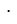 t, t=s:v, v=s:t;
4.​2.​1.​9 активно использовать в речи усвоенные математические термины
1. Моя Родина - Казахстан
2. Человеческие ценности
1С Скорость, время, расстояние
5.1 Задачи и математическая модель
4.​5.​1.​2 ** использовать при решении задач зависимость между величинами: скорость, время, расстояние;
4.​5.​2.​7 формулировать вопросы с опорой на ключевые моменты, давать полные ответы на вопросы
1. Моя Родина - Казахстан
2. Человеческие ценности
1С Скорость, время, расстояние
4.1Множества и операции над ними
4.​4.​1.​3**применять переместительное и сочетательное свойства объединения и пересечения множеств при решении задач
1. Моя Родина - Казахстан
2. Человеческие ценности
1D Геометрические фигуры
3.1Геометрические фигуры и их классификация
4.​3.​1.​1**распознавать и называть куб, прямоугольный параллелепипед и его элементы (вершины, ребра, грани);
4.​3.​1.​3 составлять и применять формулу нахождения объема прямоугольного параллелепипеда (V=a·b·c);
4.​3.​1.​4 определять площадь комбинированных фигур, изображенных на рисунке, плоских фигур в окружающем мире;
4.​3.​1.​6 произносить четырехсложные слова из открытых слогов при использовании в речи математических терминов
1. Моя Родина - Казахстан
2. Человеческие ценности
1D Геометрические фигуры
5.2 Математический язык
4.​5.​2.​3 обозначать заглавными буквами латинского алфавита куб, прямоугольный параллелепипед и читать их по обозначению;
4.​5.​2.​6 правильно произносить названия компонентов математических действий при чтении и записи числовых и буквенных выражений
1. Моя Родина - Казахстан
2. Человеческие ценности
1D Геометрические фигуры
5.1 Задачи и математическая модель
4.​5.​1.​2**использовать при решении задач зависимость между величинами: высота, ширина, длина, объем;
4.​5.​2.​7 формулировать вопросы с опорой на ключевые моменты, давать полные ответы на вопросы
2 четверть
2 четверть
2 четверть
2 четверть
3. Культурное наследие
4. Мир профессий
2А Умножение и деление
1.2 Операции над числами
4.​1.​2.​9 применять правила умножения числа на сумму, умножения и деления числа на произведение;
4.​1.​2.​12**применять алгоритмы умножения и деления многозначных чисел, оканчивающихся нулями, на однозначное число;
4.​1.​2.​16 правильно употреблять числительные в потоке самостоятельной речи
3. Культурное наследие
4. Мир профессий
2А Умножение и деление
1.2 Операции над числами
4.​1.​2.​10 **выполнять деление многозначных чисел на двузначное число с остатком;
4.​1.​2.​11**применять алгоритмы умножения и деления на двузначное число;
4.​1.​2.​12** применять алгоритмы умножения и деления многозначных чисел, оканчивающихся нулями, на двузначное число;
4.​1.​2.​10**выполнять деление многозначных чисел на трехзначное число с остатком;
4.​1.​2.​11**применять алгоритмы умножения и деления на трехзначное число;
4.​1.​2.​12**применять алгоритмы умножения и деления многозначных чисел, оканчивающихся нулями, на трехзначное число;
4.​1.​2.​13 применять алгоритмы деления многозначных чисел на дву/трехзначное число, когда в записи частного есть нули и алгоритмы обратного действия умножения
3. Культурное наследие
4. Мир профессий
2А Умножение и деление
2.1 Числовые и буквенные выражения
4.​2.​1.​8**выводить и применять формулу деления числа с остатком a=b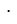 c+r;
4.​2.​1.​9 активно использовать в речи усвоенные математические термины
3. Культурное наследие
4. Мир профессий
2В Решение задач
5.1 Задачи и математическая модель
4.​5.​1.​2**использовать зависимость между величинами: производительность, время, затраченное на работу, выполненная работа – при решении задач;
4.​5.​1.​4 анализировать и решать задачи на: зависимость между величинами; пропорциональное деление; нахождение неизвестного по двум разностям;
4.​5.​1.​9 решать арифметическим и алгебраическим способами задачи на встречное движение, движение в противоположных направлениях;
4.​5.​2.​6 правильно произносить названия компонентов математических действий при чтении и записи числовых и буквенных выражений
3 четверть
3 четверть
3 четверть
3 четверть
5. Природ-ные явления
6. Охрана окружающей среды
3А Решение задач на движение, урожайность
5.1 Задачи и математическая модель
4.​5.​1.​1 моделировать задачу в виде чертежа, алгоритма, круговой диаграммы, графика;
4.​5.​1.​2**использовать при решении задач зависимость между величинами: производительность, время, затраченное на работу, выполненная работа/ урожайность, плошадь, масса урожая/ скорость, время, расстояние;
4.​5.​1.​9**решать арифметическим и алгебраическим способами задачи на движение вдогонку и с отставанием;
4.​5.​2.​7 формулировать вопросы с опорой на ключевые моменты, давать полные ответы на вопросы
5. Природ-ные явления
6. Охрана окружающей среды
3А Решение задач на движение, урожайность
4.2 Высказывания
4.​4.​2.​1 составлять высказывания с математическим содержанием и определять их истинность и ложность;
4.​4.​2.​2 решать логические задачи на развитие пространственного мышления;
4.​4.​2.​3 самостоятельно формулировать выводы, опираясь на причинно-следственные связи
5. Природ-ные явления
6. Охрана окружающей среды
3А Решение задач на движение, урожайность
4.4 Комбинации предметов
4.​4.​4.​1 решать комбинаторные задачи методом перебора;
4.​4.​4.​2 использовать сложные лексико-грамматические конструкции при построении рассуждений, доказательств
5. Природ-ные явления
6. Охрана окружающей среды
3А Решение задач на движение, урожайность
3.3 Координаты точек и направление движения
4.​3.​3.​1 составлять схемы движения объектов, используя начало и направления движения, выполнять соответствующие расчеты;
4.​3.​3.​2 определять исходную позицию и направление движения объектов (навстречу друг другу, в противоположных направлениях);
4.​3.​3.​3 свободно ориентироваться на плоскости и в пространстве
5. Природ-ные явления
6. Охрана окружающей среды
3А Решение задач на движение, урожайность
2.1 Числовые и буквенные выражения
4.​2.​1.​8**выводить и применять формулы движения вдогонку и с отставанием;
4.​2.​1.​9 активно использовать в речи усвоенные математические термины
5. Природ-ные явления
6. Охрана окружающей среды
3А Решение задач на движение, урожайность
5.2 Математический язык
4.​5.​2.​5 интерпретировать информацию, сравнивать и обобщать данные, строить графики движения, составлять чертеж к задачам на движение;
4.​5.​2.​6 правильно произносить названия компонентов математических действий при чтении и записи числовых и буквенных выражений
5. Природ-ные явления
6. Охрана окружающей среды
3В Дроби и проценты. Задачи
1.1 Натуральные числа и число 0. Дроби
4.​1.​1.​5 понимать, что процент – сотая часть целого;
4.​1.​1.​6 сравнивать дроби с одинаковыми знаменателями и одинаковыми числителями; на числовом луче/ различать правильные, неправильные дроби, смешанные числа;
4.​1.​1.​7 активно вступать в учебный диалог
5. Природ-ные явления
6. Охрана окружающей среды
3В Дроби и проценты. Задачи
4.3 Последовательности
4.​4.​3.​1**определять закономерность в последовательности чисел, выраженных обыкновенными дробями;
4.​4.​3.​3 самостоятельно классифицировать множества по различным признакам
5. Природ-ные явления
6. Охрана окружающей среды
3В Дроби и проценты. Задачи
1.2 Операции над числами
4.​1.​2.​1 понимать сложение и вычитание дробей с одинаковыми знаменателями как сложение и вычитание соответствующих числителей;
4.​1.​2.​14 преобразовывать смешанное число в неправильную дробь и неправильную дробь в смешанное число;
4.​1.​2.​15 применять алгоритмы сложения и вычитания дробей с одинаковыми знаменателями;
4.​1.​2.​16 правильно употреблять числительные в потоке самостоятельной речи
5. Природ-ные явления
6. Охрана окружающей среды
3В Дроби и проценты. Задачи
2.1 Числовые и буквенные выражения
4.​2.​1.​4 представлять иприменять в виде буквенного равенства алгоритм сложения и вычитания обыкновенных дробей с одинаковыми знаменателями: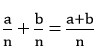 и 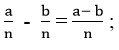 
4.​2.​1.​5 представлять и применять в виде буквенного равенства основное свойство дроби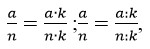  k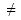 0;
4.​2.​1.​6 сравнивать выражения с дробными числами;
4.​2.​1.​9 активно использовать в речи усвоенные математические термины
5. Природ-ные явления
6. Охрана окружающей среды
5.1 Задачи и математическая модель
4.​5.​1.​3 анализировать и решать задачи: на нахождение части от целого; составлять и решать обратные задачи;
4.​5.​2.​7 формулировать вопросы с опорой на ключевые моменты, давать полные ответы на вопросы
5. Природ-ные явления
6. Охрана окружающей среды
5.2 Математический язык
4.​5.​2.​1 использовать части плоской фигуры и числовой луч для иллюстрации образования, сравнения, сложения и вычитания обыкновенных дробей;
4.​5.​2.​4**использовать для обозначения процента символ %;
4.​5.​2.​6 правильно произносить названия компонентов математических действий при чтении и записи числовых и буквенных выражений
5. Природ-ные явления
6. Охрана окружающей среды
3С Окружность, круг
3.2 Изображение и построение геометрических фигур
4.​3.​2.​2**строить окружностьпо радиусу;
4.​3.​2.​6 выполнять самомассаж пальцев и кистей рук
4 четверть
4 четверть
4 четверть
4 четверть
7. Путешествие в Космос
8. Путешествие в будущее
4А Уравнения и неравенства, выражения
2.2 Равенства и неравенства. Уравнения
4.​2.​2.​1 находить множество решений двойных неравенств;
4.​2.​2.​2 решать уравнения вида: 39 + 490: k = 46; 230·а +40=1000:2;
4.​2.​2.​3 составлять и употреблять сложные лексико-грамматические конструкции
7. Путешествие в Космос
8. Путешествие в будущее
4А Уравнения и неравенства, выражения
2.1 Числовые и буквенные выражения
4.​2.​1.​1 преобразовывать числовые и буквенные выражения;
4.​2.​1.​2 находить значение выражения с несколькими переменными при заданных значениях переменных;
4.​2.​1.​3 составлять выражения с переменной и использовать их для решения задач;
4.​2.​1.​6 сравнивать выражения с дробными числами;
4.​2.​1.​7 определять порядок действий и находить значения выражений со скобками и без скобок, содержащих более четырех арифметических действий;
4.​2.​1.​9 активно использовать в речи усвоенные математические термины
7. Путешествие в Космос
8. Путешествие в будущее
4А Уравнения и неравенства, выражения
4.1 Множества и операции над ними
4.​4.​1.​3 применять переместительное и сочетательное свойства объединения и пересечения множеств при решении уравнений и неравенств;
4.​4.​2.​3 самостоятельно формулировать выводы, опираясь на причинно-следственные связи
7. Путешествие в Космос
8. Путешествие в будущее
4В Задачи
1.2 Операции над числами
4.​1.​2.​5**выполнять вычисления с помощью микрокалькулятора
7. Путешествие в Космос
8. Путешествие в будущее
4В Задачи
5.1 Задачи и математическая модель
4.​5.​1.​4**анализировать и решать задачи: на зависимость между величинами; на пропорциональное деление;
4.​5.​1.​5 анализировать и решать задачи на нахождение длины ребра и объема прямоугольного параллелепипеда;
4.​5.​1.​6 составлять, сравнивать, решать составные задачи разных видов;
4.​5.​1.​7 моделировать и решать задачи в 3-4 действия разными способами и определять наиболее рациональный;
4.​5.​1.​8 моделировать решение составных задач на все действия в виде числового выражения и уравнения;
4.​5.​2.​7 формулировать вопросы с опорой на ключевые моменты, давать полные ответы на вопросы
7. Путешествие в Космос
8. Путешествие в будущее
4С Треугольники. Симметрия
3.1 Геометрические фигуры и их классификация
4.​3.​1.​1**распознавать и называтьпрямоугольный треугольник;
4.​3.​1.​2 классифицировать треугольники;
4.​3.​1.​4 определять площадь комбинированных фигур, изображенных на рисунке, плоских фигур в окружающем мире;
4.​3.​1.​5 дополнять построение плоских фигур относительно оси симметрии; находить величину угла;
4.​3.​2.​1 чертить перпендикулярные прямые, симметричные и несимметричные плоские фигуры на точечной бумаге;
4.​3.​2.​2**строить угол по заданной градусной мере, прямоугольный треугольник по двум сторонам; перпендикуляр к прямой с помощью угольника;
4.​3.​2.​3 изготавливать развертку пространственной геометрической фигуры (пирамида, цилиндр, конус) и собирать ее модель;
4.​3.​2.​4 различать симметричные и несимметричные плоские фигуры и соотносить их с предметами окружающего мира;
4.​3.​1.​6 произносить четырехсложные слова из открытых слогов при использовании в речи математических терминов
7. Путешествие в Космос
8. Путешествие в будущее
4С Треугольники. Симметрия
4.1 Множества и операции над ними
4.​4.​1.​2 демонстрировать пересечение прямых линий, геометрических фигур; выделять области пересечения и объединения
7. Путешествие в Космос
8. Путешествие в будущее
4С Треугольники. Симметрия
4.3 Последовательности
4.​4.​3.​2 составлять последовательность чисел, группу чисел, выбрав самостоятельно закономерность или правило;
4.​4.​3.​3 самостоятельно классифицировать множества по различным признакам
7. Путешествие в Космос
8. Путешествие в будущее
4С Треугольники. Симметрия
5.2 Математический язык
4.​5.​2.​4 использовать для обозначения: процента символ %; градусной меры угла символ;
4.​5.​2.​6 правильно произносить названия компонентов математических действий при чтении и записи числовых и буквенных выраженийПриложение 599
к приказу Министра
образования и науки
Республики Казахстан
от 3 апреля 2013 года №115
Подразделы
3 класс
4 класс
1.1 Устройства компьютера
3.​1.​1.​1 объяснять устройство компьютера (клавиатура, мышь, монитор, системный блок);
3.​1.​1.​2 различать устройства ввода (мышь, клавиатура, микрофон) и вывода (монитор, принтер, колонки, наушники);
3.​1.​1.​3 правильно произносить и писать базовые термины, использовать их в активном словаре
4.​1.​1.​1 приводить примеры внешних устройств компьютера;
4.​1.​1.​2 адекватно использовать слова-термины в самостоятельном развернутом высказывании
1.2 Програмное обеспечение
3.​1.​2.​1 знать, что компьютерные программы создаются для выполнения пользовательских задач;
3.​1.​2.​2 использовать команды открытия и сохранения файлов в компьютерных программах;
3.​1.​2.​3 объяснять понятия файла и папки, формулируя определения по образцу;
3.​1.​2.​4 использовать команды меню в компьютерных программах;
3.​1.​2.​5 уметь планировать ход выполнения задания с опорой на предметно – графическую схему
4.​1.​2.​1 рассказывать о возможностях используемых прикладных программ;
4.​1.​2.​2 создавать, копировать, перемещать и удалять файлы и папки, владеть навыком активного слушания;
4.​1.​2.​3 использовать контекстное меню в своей работе
4.​1.​2.​4 демонстрировать стремление овладеть речевой культурой, контролировать качество речи;
4.​1.​2.​5 инициировать, разворачивать и завершать учебный диалог
1.3 Техника безопасности
3.​1.​3.​1 следовать основным правилам техники безопасности при работе с цифровыми устройствами;
3.​1.​3.​2 понимать, что не вся информация, размещаемая в сети Интернет, достоверна и полезна;
3.​1.​3.​3 уметь представить информацию в графическом виде и составить связное высказывание на зрительной основе
4.​1.​3.​1 формулировать важность ограничения времени работы с цифровыми устройствами, оснащенными экраном (телефоны, планшеты, интерактивные доски);
4.​1.​3.​2 составлять текст-рассуждение "За и против" по опорным схемам;
4.​1.​3.​3 адекватно оценивать собственное речевое поведение, поведение окружающих по критериям
Подразделы
3 класс
4 класс
2.1 Тексты
3.​2.​1.​1 осуществлять набор предложений в текстовом редакторе, уметь формулировать цели и задачи деятельности в виде желаемого результата;
3.​2.​1.​2 форматировать шрифт (начертание, цвет, выравнивание);
3.​2.​1.​3 вырезать, копировать, вставлять выделенный текст в документ, планировать свою деятельность, контролировать и оценивать;
3.​2.​1.​4 передавать суть производимых действий в развернутом высказывании
4.​2.​1.​1 создавать маркированные, нумерованные списки;
4.​2.​1.​2 вставлять в документ рисунки, декоративный текст (WordArt (вордарт);
4.​2.​1.​3 работать по зрительной и словесной инструкции
2.2 Графика
3.​2.​2.​1 использовать инструменты простого графического редактора;
3.​2.​2.​2 изменять внешний вид объекта (обрезка, поворот, изменение размера);
3.​2.​2.​3 владеть навыком работы с информацией, представленной разными способами
4.​2.​2.​1 объединять и комбинировать несколько изображений для создания единой картины;
4.​2.​2.​2 работать по письменной инструкции
2.3 Презентации
3.​2.​3.​1 создавать простые презентации, содержащие текст и изображение, составить оценочное высказывание о качестве проделанной работы;
3.​2.​3.​2 использовать переходы между слайдами;
3.​2.​3.​3 использовать готовый дизайн для оформления презентации;
3.​2.​3.​4 представить публичное выступление в виде презентации
4.​2.​3.​1 выбирать макет для слайда;
4.​2.​3.​2 настраивать анимацию объектов в презентации;
4.​2.​3.​3 использовать речь для планирования и регуляции деятельности;
4.​2.​3.​4 подготовить и представить публичное выступление в виде презентации
2.4 Мультимедиа
3.​2.​4.​1 использовать программы для записи, редактирования и воспроизведения звуков;
3.​2.​4.​2 использовать фотографии на определенную тему;
3.​2.​4.​3 задавать прямые, косвенные и альтернативные вопросы для понимания и уточнения
4.​2.​4.​1 использовать программы для сочинения мелодий, действуя по устной и письменной инструкции;
4.​2.​4.​2 использовать программы для обработки фотографий (яркость, контрастность, рамки);
4.​2.​4.​3 создавать и монтировать видео на определенную тему;
4.​2.​4.​4 сотрудничать с одноклассниками при выполнении учебной задачи
Подразделы
3 класс
4 класс
3.1 Поиск информации
3.​3.​1.​1 использовать поисковые системы Интернет для нахождения ответов на конкретные вопросы;
3.​3.​1.​2 составить оценочное высказывание о качестве проделанной работы
4.​3.​1.​1 осуществлять поиск информации (файлов и папок на компьютере, фрагмента текста в документе);
4.​3.​1.​2 использовать инструменты браузера (создавать закладки, просматривать историю и загрузки);
4.​3.​1.​3 адекватно выбирать вербальные и невербальные средства для продуктивной коммуникации в группе
3.2 Обмен информацией
3.​3.​2.​1 объяснять способы обмена информацией в сети;
3.​3.​2.​2 составлять монолог - рассуждение по шаблону и опорным словам
4.​3.​2.​1 получать и отправлять по электронной почте сообщения с прикрепленными файлами;
4.​3.​2.​2 создавать информативные сообщения в письменной форме, редактировать;
4.​3.​2.​3 оценивать свою и чужую речевую деятельность по критериям
3.3 Безопасность в сети Интернет
3.​3.​3.​1 показывать элементарное понимание рисков нежелательных контактов в сети;
3.​3.​3.​2 убедительно доказывать свою позицию, опираясь на структуру текста – рассуждение
4.​3.​3.​1 сформулировать и предложить критерии надежного пароля;
4.​3.​3.​2 создавать памятки и алгоритмыПриложение
к Типовой учебной
программе
по учебному предмету
"Информационно-
коммуникационные
технологии" для
обучающихся 3-4 классов
уровня начального
образования
Раздел
Подразделы
Цели обучения
1 четверть
1 четверть
1 четверть
Живая природа
Устройство компьютера
3.​1.​1.​1 объяснять устройство компьютера (клавиатура, мышь, монитор, системный блок);
3.​1.​1.​2 различать устройства ввода (мышь, клавиатура, микрофон) и вывода (монитор, принтер, колонки, наушники);
3.​1.​2.​1 знать, что компьютерные программы создаются для выполнения пользовательских задач;
3.​1.​3.​1 следовать основным правилам техники безопасности при работе с цифровыми устройствами;
3.​1.​3.​3 уметь представить информацию в графическом виде и составить связное высказывание на зрительной основе
Живая природа
Файлы и папки
3.​1.​2.​2 использовать команды открытия и сохранения файлов в компьютерных программах;
3.​1.​2.​3 объяснять понятия файла и папки, формулируя определения по образцу;
3.​2.​4.​2 использовать фотографии на определенную тему;
3.​2.​4.​3 задавать прямые, косвенные и альтернативные вопросы для понимания и уточнения
Живая природа
Окна программ
3.​1.​1.​1 объяснять устройство компьютера (клавиатура, мышь, монитор, системный блок);
3.​1.​1.​2 различать устройства ввода (мышь, клавиатура, микрофон) и вывода (монитор, принтер, колонки, наушники);
3.​1.​2.​1 объяснять, что компьютерные программы создаются для выполнения пользовательских задач;
3.​1.​2.​4 использовать команды меню в компьютерных программах;
3.​1.​2.​5 инициировать, разворачивать и завершать учебный диалог
Что такое хорошо, что такое плохо? (свет и темнота)
Набор и редактирование текста
3.​1.​2.​1 объяснять, что компьютерные программы создаются для выполнения пользовательских задач;
3.​1.​2.​2 использовать команды открытия и сохранения файлов в компьютерных программах;
3.​2.​1.​1 осуществлять набор предложений в текстовом редакторе, уметь формулировать цели и задачи деятельности в виде желаемого результата
Что такое хорошо, что такое плохо? (свет и темнота)
Форматирование текста
3.​1.​2.​2 использовать команды открытия и сохранения файлов в компьютерных программах;
3.​1.​2.​4 использовать команды меню в компьютерных программах;
3.​2.​1.​1 осуществлять набор предложений в текстовом редакторе;
3.​2.​1.​2 форматировать шрифт (начертание, цвет, выравнивание);
3.​2.​1.​3 вырезать, копировать, вставлять выделенный текст в документ, планировать свою деятельность, контролировать и оценивать;
3.​2.​1.​4 передавать суть производимых действий в развернутом высказывании
2 четверть
2 четверть
2 четверть
Время
Запись и воспроизведение звука
3.​1.​1.​1 объяснять устройство компьютера (клавиатура, мышь, монитор, системный блок);
3.​1.​1.​2 различать устройства ввода (мышь, клавиатура, микрофон) и вывода (монитор, принтер, колонки, наушники);
3.​1.​2.​1 объяснять, что компьютерные программы создаются для выполнения пользовательских задач;
3.​1.​3.​1 следовать основным правилам техники безопасности при работе с цифровыми устройствами;
3.​2.​4.​1 использовать программы для записи, редактирования и воспроизведения звуков
Время
Звуковые эффекты
3.​1.​1.​1 объяснять устройство компьютера (клавиатура, мышь, монитор, системный блок);
3.​1.​1.​2 различать устройства ввода (мышь, клавиатура, микрофон) и вывода (монитор, принтер, колонки, наушники);
3.​1.​2.​4 использовать команды меню в компьютерных программах;
3.​1.​2.​5 инициировать, разворачивать и завершать учебный диалог;
3.​2.​4.​1 использовать программы для записи, редактирования и воспроизведения звуков
Время
Редактирование звука
3.​1.​2.​2 использовать команды открытия и сохранения файлов в компьютерных программах;
3.​1.​3.​1 следовать основным правилам техники безопасности при работе с цифровыми устройствами;
3.​2.​4.​1 использовать программы для записи, редактирования и воспроизведения звуков
Архитектура
Инструменты графического редактора
3.​1.​2.​1 объяснять, что компьютерные программы создаются для выполнения пользовательских задач;
3.​1.​2.​2 использовать команды открытия и сохранения файлов в компьютерных программах;
3.​1.​2.​4 использовать команды меню в компьютерных программах;
3.​1.​2.​5 инициировать, разворачивать и завершать учебный диалог;
3.​1.​3.​1 следовать основным правилам техники безопасности при работе с цифровыми устройствами;
3.​2.​2.​1 использовать инструменты простого графического редактора
Архитектура
Редактирование рисунка
3.​1.​2.​1 объяснять, что компьютерные программы создаются для выполнения пользовательских задач;
3.​1.​2.​2 использовать команды открытия и сохранения файлов в компьютерных программах;
3.​2.​2.​1 использовать инструменты простого графического редактора
3 четверть
3 четверть
3 четверть
Искусство
Фигуры в графическом редакторе
3.​1.​2.​1 знать, что компьютерные программы создаются для выполнения пользовательских задач;
3.​1.​2.​4 использовать команды меню в компьютерных программах;
3.​1.​2.​5 инициировать, разворачивать и завершать учебный диалог;
3.​2.​2.​1 использовать инструменты простого графического редактора
Искусство
Повторяющиеся фрагменты
3.​1.​2.​4 использовать команды меню в компьютерных программах;
3.​2.​2.​1 использовать инструменты простого графического редактора;
3.​2.​2.​2 изменять внешний вид объекта (обрезка, поворот, изменение размера);
3.​2.​2.​3 владеть навыком работы с информацией, представленной разными способами
Искусство
Цветовая палитра
3.​1.​2.​2 использовать команды открытия и сохранения файлов в компьютерных программах;
3.​2.​2.​1 использовать инструменты простого графического редактора;
3.​2.​2.​2 изменять внешний вид объекта (обрезка, поворот, изменение размера);
3.​2.​2.​3 владеть навыком работы с информацией, представленной разными способами;
3.​2.​4.​2 использовать фотографии на определенную тему
Выдающиеся личности
Поиск информации
3.​1.​2.​1 объяснять, что компьютерные программы создаются для выполнения пользовательских задач;
3.​1.​2.​2 использовать команды открытия и сохранения файлов в компьютерных программах;
3.​2.​1.​3 вырезать, копировать, вставлять выделенный текст в документ, планировать свою деятельность, контролировать и оценивать;
3.​3.​1.​1 использовать поисковые системы Интернет для нахождения ответов на конкретные вопросы
Выдающиеся личности
Безопасность в сети Интернет
3.​2.​1.​1 осуществлять набор предложений в текстовом редакторе;
3.​3.​1.​1 использовать поисковые системы Интернет для нахождения ответов на конкретные вопросы;
3.​3.​2.​1 объяснять способы обмена информацией в сети;
3.​3.​2.​2 составлять монолог - рассуждение по шаблону и опорным словам;
3.​3.​3.​1 показывать элементарное понимание рисков нежелательных контактов в сети;
3.​3.​3.​2 убедительно доказывать свою позицию, опираясь на структуру текста – рассуждение
Выдающиеся личности
Создание презентации
3.​1.​2.​4 использовать команды меню в компьютерных программах;
3.​1.​2.​6 уметь планировать ход выполнения задания с опорой на предметно – графическую схему;
3.​2.​3.​1 создавать простые презентации, содержащие текст и изображение, составить оценочное высказывание о качестве проделанной работы;
3.​2.​3.​2 использовать переходы между слайдами;
3.​2.​3.​3 использовать готовый дизайн для оформления презентации;
3.​2.​3.​4 представить публичное выступление;
3.​3.​1.​1 использовать поисковые системы Интернет для нахождения ответов на конкретные вопросы
4 четверть
4 четверть
4 четверть
Вода – источник жизни
Создание и оформление презентации
3.​1.​2.​2 использовать команды открытия и сохранения файлов в компьютерных программах;
3.​1.​2.​4 использовать команды меню в компьютерных программах;
3.​1.​2.​5 инициировать, разворачивать и завершать учебный диалог;
3.​2.​3.​1 создавать простые презентации, содержащие текст и изображение, составить оценочное высказывание о качестве проделанной работы;
3.​2.​4.​2 использовать фотографии на определенную тему;
3.​2.​4.​3 задавать прямые, косвенные и альтернативные вопросы для понимания и уточнения
Вода – источник жизни
Информация для презентации
3.​1.​2.​2 использовать команды открытия и сохранения файлов в компьютерных программах;
3.​2.​1.​3 вырезать, копировать, вставлять выделенный текст в документ, планировать свою деятельность, контролировать и оценивать;
3.​2.​3.​1 создавать простые презентации, содержащие текст и изображение, составить оценочное высказывание о качестве проделанной работы;
3.​2.​3.​2 использовать переходы между слайдами;
3.​2.​3.​3 использовать готовый дизайн для оформления презентации;
3.​2.​3.​4 представить публичное выступление в виде презентации;
3.​3.​1.​1 использовать поисковые системы Интернет для нахождения ответов на конкретные вопросы
Культура отдыха. Праздники
Работа с текстом
3.​2.​1.​1 осуществлять набор предложений в текстовом редакторе;
3.​2.​1.​3 вырезать, копировать, вставлять выделенный текст в документ, планировать свою деятельность, контролировать и оценивать;
3.​2.​1.​4 передавать суть производимых действий в развернутом высказывании;
3.​3.​1.​1 использовать поисковые системы Интернет для нахождения ответов на конкретные вопросы
Культура отдыха. Праздники
Символы, которых нет на клавиатуре
3.​2.​1.​3 вырезать, копировать, вставлять выделенный текст в документ, планировать свою деятельность, контролировать и оценивать;
3.​2.​1.​4 передавать суть производимых действий в развернутом высказывании;
3.​2.​4.​2 использовать фотографии на определенную тему;
3.​2.​4.​3 задавать прямые, косвенные и альтернативные вопросы для понимания и уточнения
Культура отдыха. Праздники
Звуки в презентации
3.​3.​1.​1 использовать поисковые системы Интернет для нахождения ответов на конкретные вопросы;
3.​3.​1.​2 составить оценочное высказывание о качестве проделанной работы;
3.​2.​4.​1 использовать программы для записи, редактирования и воспроизведения звуков
Раздел
Подразделы
Цели обучения
1 четверть
1 четверть
1 четверть
Моя Родина – Казахстан
Обработка фотографий
4.​1.​3.​1 формулировать важность ограничения времени работы с цифровыми устройствами, оснащенными экраном (телефоны, планшеты, интерактивные доски);
4.​2.​2.​1 объединять и комбинировать несколько изображений для создания единой картины;
4.​2.​2.​2 работать по письменной инструкции;
4.​2.​4.​2 использовать программы для обработки фотографий (яркость, контрастность, рамки)
Моя Родина – Казахстан
Работа с файлами и папками
4.​1.​2.​1 рассказывать о возможностях используемых прикладных программ;
4.​1.​2.​2 создавать, копировать, перемещать и удалять файлы и папки, владеть навыком активного слушания;
4.​1.​2.​3 использовать контекстное меню в своей работе;
4.​1.​2.​4 демонстрировать стремление овладеть речевой культурой, контролировать качество речи
Человеческие ценности
Иллюстрации в документе
4.​1.​2.​2 создавать, копировать, перемещать и удалять файлы и папки, владеть навыком активного слушания;
4.​2.​1.​2 вставлять в документ рисунки, декоративный текст (WordArt (вордарт)
Человеческие ценности
Списки
4.​1.​2.​3 использовать контекстное меню в своей работе;
4.​1.​2.​4 демонстрировать стремление овладеть речевой культурой, контролировать качество речи;
4.​2.​1.​1 создавать маркированные, нумерованные списки;
4.​3.​1.​1 осуществлять поиск информации (файлов и папок на компьютере, фрагмента текста в документе)
2 четверть
2 четверть
2 четверть
Культурное наследие
Программы для работы со звуком
4.​1.​2.​1 рассказывать о возможностях используемых прикладных программ;
4.​2.​4.​1 использовать программы для сочинения мелодий, действуя по устной и письменной инструкции
Культурное наследие
Создание мелодии
4.​1.​1.​1 приводить примеры внешних устройств компьютера
4.​1.​1.​2 адекватно использовать слова-термины в самостоятельном развернутом высказывании;
4.​2.​4.​1 использовать программы для сочинения мелодий, действуя по устной и письменной инструкции
Мир профессий
Информация для презентации
4.​2.​3.​1 выбирать макет для слайда;
4.​3.​1.​1 осуществлять поиск информации (файлов и папок на компьютере, фрагмента текста в документе);
4.​3.​1.​2 использовать инструменты браузера (создавать закладки, просматривать историю и загрузки);
4.​3.​1.​3 адекватно выбирать вербальные и невербальные средства для продуктивной коммуникации
Мир профессий
Анимация в презентации
4.​2.​2.​1 объединять и комбинировать несколько изображений для создания единой картины;
4.​2.​2.​2 работать по письменной инструкции;
4.​2.​3.​2 настраивать анимацию объектов в презентации;
4.​2.​3.​3 использовать речь для планирования и регуляции деятельности
3 четверть
3 четверть
3 четверть
Природные явления
Видеозапись
4.​1.​1.​1 приводить примеры внешних устройств компьютера;
4.​1.​1.​2 адекватно использовать слова-термины в самостоятельном развернутом высказывании;
4.​1.​2.​1 рассказывать о возможностях используемых прикладных программ;
4.​2.​4.​3 создавать и монтировать видео на определенную тему;
4.​2.​4.​4 сотрудничать с одноклассниками при выполнении учебной задачи
Природные явления
Монтаж видео
4.​1.​2.​2 создавать, копировать, перемещать и удалять файлы и папки, владеть навыком активного слушания;
4.​2.​4.​3 создавать и монтировать видео на определенную тему;
4.​2.​4.​4 сотрудничать с одноклассниками при выполнении учебной задачи
Охрана окружающей среды
Звуки в презентации
4.​2.​1.​2 вставлять в документ рисунки, декоративный текст (WordArt (вордарт);
4.​2.​1.​3 работать по зрительной и словесной инструкции;
4.​2.​3.​2 настраивать анимацию объектов в презентации;
4.​2.​3.​3 использовать речь для планирования и регуляции деятельности
Охрана окружающей среды
Видео в презентации
4.​3.​1.​1 осуществлять поиск информации (файлов и папок на компьютере, фрагмента текста в документе);
4.​2.​3.​2 настраивать анимацию объектов в презентации;
4.​2.​3.​3 использовать речь для планирования и регуляции деятельности
4 четверть
4 четверть
4 четверть
Путешествие в Космос
Передача данных в интернет
4.​1.​2.​2 создавать, копировать, перемещать и удалять файлы и папки, владеть навыком активного слушания;
4.​1.​2.​3 использовать контекстное меню в своей работе;
4.​1.​2.​4 демонстрировать стремление овладеть речевой культурой, контролировать качество речи;
4.​3.​2.​1 получать и отправлять по электронной почте сообщения с прикрепленными файлами;
4.​3.​2.​2 создавать информативные сообщения в письменной форме, редактировать их;
4.​3.​2.​3 оценивать свою и чужую речевую деятельность по критериям
Путешествие в Космос
Надежность паролей
4.​3.​1.​2 использовать инструменты браузера (создавать закладки, просматривать историю и загрузки);
4.​3.​1.​3 адекватно выбирать вербальные и невербальные средства для продуктивной коммуникации в группе;
4.​3.​2.​1 получать и отправлять по электронной почте сообщения с прикрепленными файлами;
4.​3.​2.​2 создавать информативные сообщения в письменной форме, редактировать их;
4.​3.​2.​3 оценивать свою и чужую речевую деятельность по критериям;
4.​3.​3.​1 сформулировать и предложить критерии надежного пароля;
4.​3.​3.​2 создавать памятки и алгоритмы
Путешествие в будущее
Устройства компьютера
4.​1.​1.​1 приводить примеры внешних устройств компьютера;
4.​1.​1.​2 адекватно использовать слова-термины в самостоятельном развернутом высказывании;
4.​1.​3.​1 формулировать важность ограничения времени работы с цифровыми устройствами, оснащенными экраном (телефоны, планшеты, интерактивные доски);
4.​1.​3.​2 составлять текст-рассуждение по опорным схемам
Путешествие в будущее
Создание изображений
4.​2.​2.​1 объединять и комбинировать несколько изображений для создания единой картины;
4.​2.​4.​2 использовать программы для обработки фотографий (яркость, контрастность, рамки);
4.​3.​1.​1 осуществлять поиск информации (файлов и папок на компьютере, фрагмента текста в документе);
4.​3.​1.​2 использовать инструменты браузера (создавать закладки, просматривать историю и загрузки);
4.​3.​1.​3 адекватно выбирать вербальные и невербальные средства для продуктивной коммуникации;
4.​2.​3.​4 подготовить и представить публичное выступление в виде презентацииПриложение 600
к приказу Министра
образования и науки
Республики Казахстан
от 3 апреля 2013 года №115
Подразделы
Цели обучения
Цели обучения
Цели обучения
Цели обучения
Цели обучения
Подразделы
0 класс
1 класс
2 класс
3 класс
4 класс
1.1 Роль науки и исследователей
0.​1.​1.​1 наблюдать за объектами окружающей среды в течение 2-х и более минут
1.​1.​1.​1 понимать необходимость изучения явлений, процессов и объектов окружающего мира
2.​1.​1.​1 определять условия и личностные качества исследователя, необходимые для изучения явлений, процессов и объектов окружающего мира
3.​1.​1.​1 рассказывать о наиболее значимых научных открытиях и их влиянии на повседневную жизнь человека и ориентироваться в выборе правильного источника информации
4.​1.​1.​1 определять актуальные направления исследований на основе собственных размышлений
1.2 Методы познания природы
0.​1.​2.​1 узнавать явления окружающего мира через наблюдение за природой с организующей помощью учителя
1.​1.​2.​1 проводить наблюдения за явлениями окружающего мира и эксперименты с организующей помощью учителя
2.​1.​2.​1 объяснять понятие "источник информации" и его важность для проведения исследований (наблюдение и эксперимент), определять ведущие признаки наблюдения (цель, объект, план, сроки, результат), эксперимента (цель, гипотеза, ресурсы, план, сроки, результат)
3.​1.​2.​1 определять виды источников информации при проведении исследований (наблюдение и эксперимент), преимущества и недостатки источников информации
4.​1.​2.​1 обосновать выбор метода исследования (наблюдение и эксперимент), основываясь на их преимуществах и недостатках
1.2 Методы познания природы
0.​1.​2.​2 составлять описание увиденного с опорой на сюжетную и предметную картину, либо при помощи серии сюжетных картин, или рисунков, сделанных учеником при наблюдении
1.​1.​2.​2 объяснять демонстрируемый эксперимент
2.​1.​2.​2 проводить эксперимент и фиксировать его результаты в таблицу; составлять план, проводить наблюдения согласно составленному плану и формулировать выводы, фиксировать результаты наблюдения с помощью условных знаков
3.​1.​2.​2 планировать и проводить эксперимент, фиксировать результаты проведенного эксперимента по составленному плану в виде диаграмм
4.​1.​2.​2 активно использовать усвоенные термины конкретного и абстрактного значения в ходе исследования
1.2 Методы познания природы
0.​1.​2.​3 уметь слушать и понимать обращенную речь во время экскурсии
1.​1.​2.​3 понимать при проведении наблюдения или эксперимента различные формы обращенной речи: (просьбы, поручения, инструкции), отвечать кратко и полным предложением на вопросы учителя при комментировании своих действий во время проведения эксперимента
2.​1.​2.​3 составлять рассказ о проделанной работе по наглядным и словесным опорам, участвовать в коллективном обсуждении проблем, заданных изучаемой темой
3.​1.​2.​3 формулировать выводы из 2-3 предложений с описанием и рассуждением (описание животных, предметов, отдельных лиц)
4.​1.​2.​3 самостоятельно пояснять результаты о проделанной работе и представлять полученные результаты в форме по выбору обучающегося
1.2 Методы познания природы
0.​1.​2.​4 участвовать в коротких диалогах во время проведения наблюдений
1.​1.​2.​4 слушать и вступать в диалог при проведении либо обсуждении проведенного наблюдения или эксперимента
2.​1.​2.​4 строить эффективное взаимодействие и сотрудничество с одноклассниками и взрослыми при проведении наблюдения или эксперимента на протяжении всего урока
3.​1.​2.​4 выражать свои мысли при проведении наблюдения или эксперимента с достаточной полнотой и точностью в соответствии с задачами и условиями коммуникации на уроке
4.​1.​2.​4 планировать сотрудничество с учителем и одноклассниками на уроке при выполнении индивидуальных и групповых заданий, во время проведения опыта или эксперимента, уметь определять цели, функции каждого члена группы, способы взаимодействия в группе
Подразделы
Цели обучения
Цели обучения
Цели обучения
Цели обучения
Цели обучения
Подразделы
0 класс
1 класс
2 класс
3 класс
4 класс
2.1 Растения
0.​2.​1.​1 знать основные признаки жизни растений в разные сезоны (осенью – листья желтеют, зимой листьев нет, весной – появляются листики, деревья цветут, летом – дают урожай)
1.​2.​1.​1 определять основные характеристики жизни растений (рост, питание, дыхание, размножение) и их жизненные формы (дерево, кустарник, трава)
2.​2.​1.​1 исследовать возможность произрастания растений в различных условиях
3.​2.​1.​1 понимать и объяснять на доступном уровне выделение кислорода растениями в процессе фотосинтеза
4.​2.​1.​1 определять роль растений в пищевой цепи
2.1 Растения
0.​2.​1.​2 различать основные группы растений (дерево, куст, трава) , называть их с опорой на наглядность
1.​2.​1.​2 различать основные части растений (корень, стебель, лист, цветок, плод, семена)
2.​2.​1.​2 описывать функции основных частей растений
3.​2.​1.​2 понимать и объяснять на доступном уровне, способы приспособления растений к различным условиям окружающей среды (тепло, свет и влага)
4.​2.​1.​2 описывать на доступном уровне жизненный цикл растений
2.1 Растения
0.​2.​1.​3 отличать комнатные растения от других видов растений с организующей помощью учителя
1.​2.​1.​3 различать дикорастущие и культурные растения
2.​2.​1.​3 сравнивать группы растений в зависимости от среды обитания и способов приспособления к различным условиям среды обитания (влага)
3.​2.​1.​3 описывать на доступном уровне природные сообщества своего региона
4.​2.​1.​3 различать низшие и высшие растения
2.1 Растения
0.​2.​1.​4 узнавать условия для жизни растений
1.​2.​1.​4 исследовать условия для жизни растений
2.​2.​1.​4 описывать сезонные изменения у группы растений своей местности
3.​2.​1.​4 объяснять на доступном уровне влияние человеческой деятельности на многообразие растений
4.​2.​1.​4 объяснять на доступном уровне способы распространения семян
2.1 Растения
0.​2.​1.​5 описывать способы ухода за комнатными растениями с организующей помощью учителя
1.​2.​1.​5 описывать способы ухода за культурными растениями
2.​2.​1.​5 объяснять важность ухода за почвой и бережного отношения к растениям
3.​2.​1.​5 определять роль Красной книги в сохранении редких и исчезающих растений
4.​2.​1.​5 предлагать способы защиты растений
2.1 Растения
0.​2.​1.​6 составлять простые предложения о растениях по вопросам учителя
1.​2.​1.​6 составлять рассказ по серии сюжетных картин о жизни растений с организующей помощью учителя
2.​2.​1.​6 составлять рассказ о растениях по заданной теме, с применением серии сюжетных картинок либо по опорным словам, адекватно используя новый словарь по естествоведческим темам о жизни растений
3.​2.​1.​6 давать развернутый ответ из 3-5 предложений о жизни растений, дополненный описанием, активно используя в собственной речи слова, описывающие признаки растений
4.​2.​1.​6 составлять рассказ из личного опыта о растениях по заданной теме, активно использовать усвоенные слова конкретного и абстрактного значения, и дополняя высказывания элементами рассуждений
2.2 Животные
0.​2.​2.​1 знать основные признаки жизни диких животных и птиц в разные сезоны, называть их и рассказывать о них с опорой на наглядность
1.​2.​2.​1 сравнивать животных и растения, определять их сходства и различия, используя наглядность (питаются, растут, дышат, размножаются и передвигаются)
2.​2.​2.​1 различать представителей классов животных: насекомые, рыбы, земноводные, пресмыкающиеся, птицы и млекопитающие
3.​2.​2.​1 
классифицировать животных на группы "позвоночные" и "беспозвоночные"
4.​2.​2.​1 классифицировать животных своей местности
2.2 Животные
0.​2.​2.​2 называть домашних животных и птиц, их детенышей, знать и называть место, где они проживают, используя наглядность
1.​2.​2.​2 различать диких и домашних животных, используя наглядность
2.​2.​2.​2 описывать на доступном уровне способы приспособления животных к условиям среды обитания: в воде, в воздухе, на земле, в земле
3.​2.​2.​2 различать животных по среде обитания: водная, наземно-воздушная, почва, тела других животных как среда обитания
4.​2.​2.​2 различать травоядных и хищных животных
2.2 Животные
0.​2.​2.​3 знать основные признаки жизни насекомых (бабочки) в разные сезоны, называть их с опорой на наглядность
1.​2.​2.​3 объяснять адаптацию животных к смене времен года
2.​2.​2.​3 объяснять на доступном уровне способы размножения животных
3.​2.​2.​3 характеризовать типы взаимоотношений животных в природе: симбиоз, нахлебничество, хищничество, нейтрализм
4.​2.​2.​3 описывать на доступном уровне жизненный цикл насекомых
2.2 Животные
0.​2.​2.​4 различать и называть насекомых (бабочка, муравей, муха, пчела), используя наглядность
1.​2.​2.​4 понимать важность сохранения разнообразия животных
2.​2.​2.​4 объяснять важность сохранения разнообразия животных
3.​2.​2.​4 исследовать взаимосвязь между растениями и животными: опыление, распространение семян, дупло
4.​2.​2.​4 приводить примеры симбиотических отношений
2.2 Животные
0.​2.​2.​5 понимать на доступном уровне влияние климата на жизнедеятельность животных (линька зайца, спячка медведя)
1.​2.​2.​5 понимать важность сохранения среды обитания для животных (не разорять гнезда, не подходить к детенышам диких животных)
2.​2.​2.​5 объяснять важность сохранения среды обитания для животных
3.​2.​2.​5 объяснять на доступном уровне изменение численности животных от изменений условий среды обитания (пожар, наводнение, засуха)
4.​2.​2.​5 объяснять на доступном уровне структуру пищевой цепи и составлять модели пищевых цепей в определенной среде обитания
2.2 Животные
0.​2.​2.​6 узнавать взаимосвязь между домашними животными и человеком с организующей помощью учителя
0.​2.​2.​6 понимать взаимосвязь между домашними животными и человеком с организующей помощью учителя
2.​2.​2.​6 узнавать виды деятельности человека, приводящие к снижению численности животных
3.​2.​2.​6 определять виды деятельности человека, приводящие к снижению численности животных
4.​2.​2.​6 приводить примеры животных, находящихся на грани исчезновения и объяснять на доступном уровне цели создания национальных парков и заповедников
2.2 Животные
0.​2.​2.​7 составлять описание животных, птиц и насекомых по вопросам учителя
1.​2.​2.​7 составлять рассказ по серии сюжетных картинок о животных- по изучаемой теме с организующей помощью учителя
2.​2.​2.​7 составлять связный рассказ о жизни животных по изучаемой теме объемом до 25-30 слов по серии 3-5 картин либо по опорным словам
3.​2.​2.​7 составлять высказывание о жизни животных по теме в объеме 30 – 45 слов, пользуясь материалами дополнительной литературы или на основе личных наблюдений, впечатлений
4.​2.​2.​7 составлять рассказ о животных – из личного опыта по изученной теме
2.3 
Человек
0.​2.​3.​1 различать части тела человека, называть их с опорой на наглядность
1.​2.​3.​1 называть основные части тела человека и их функции
2.​2.​3.​1 определять функции опорно-двигательной системы человека
3.​2.​3.​1 определять расположение внутренних органов человека
4.​2.​3.​1 описывать на доступном уровне выделительную систему и ее роль в организме человека
2.3 
Человек
0.​2.​3.​2 понимать важность соблюдения режима дня для растущего организма школьника
1.​2.​3.​2 описывать этапы жизни человека
2.​2.​3.​2 объяснять на доступном уровне важность сохранения правильной осанки
3.​2.​3.​2 описывать на доступном уровне роль системы пищеварения человека в получении энергии для жизнедеятельности
4.​2.​3.​2 описывать на доступном уровне нервную систему и ее роль в организме человека
2.3 
Человек
0.​2.​3.​3 понимать важность приема полезной пищи для растущего организма школьника
1.​2.​3.​3 определять потребности человека, необходимые для его роста и развития
2.​2.​3.​3 объяснять на доступном уровне роль сокращения мышц в движении
3.​2.​3.​3 описывать на доступном уровне дыхательную систему и ее роль в организме человека
4.​2.​3.​3 вести свободную беседу на заданную тему о жизни и деятельности человека
2.3 
Человек
0.​2.​3.​4 узнавать важность соблюдения правил личной гигиены с опорой на наглядность и организующей помощью учителя
1.​2.​3.​4 объяснять на доступном уровне важность соблюдения правил личной гигиены с опорой на наглядность и организующей помощью учителя
2.​2.​3.​4 определять роль личной гигиены в сохранении здоровья
3.​2.​3.​4 описывать на доступном уровне кровеносную систему и ее роль в организме человека
4.​2.​3.​4 составлять рассказ из личного опыта о человеке по изученной теме
2.3 
Человек
0.​2.​3.​5 называть части тела лица, предметы гигиены
1.​2.​3.​5 ориентироваться в схеме собственного тела
2.​2.​3.​5 определять важность ухода за зубами в сохранении здоровья
3.​2.​3.​5 объяснять на доступном уровне способы защиты организма человека от болезней и инфекций
4.​2.​3.​5 дополнять высказывания элементами рассуждений
2.3 
Человек
0.​2.​3.​6 давать точные ответы на вопросы, используя фразу доступной модели, с опорой на наглядность и личный опыт
1.​2.​3.​6 составлять рассказ из 3-5 предложений (15-20 слов) с опорой на сюжетную картину о человеке – с организующей помощью учителя
2.​2.​3.​6 адекватно ситуации использовать новый словарь по теме "Человек"
3.​2.​3.​6 активно использовать в собственной речи слова, описывающие способы защиты организма человека от болезней и инфекций
4.​2.​3.​6 активно использовать в собственной речи выражения с прямым и переносным смыслом на тему "Органы человеческого тела"
Подразделы
Цели обучения
Цели обучения
Цели обучения
Цели обучения
Цели обучения
Подразделы
0 класс
1 класс
2 класс
3 класс
4 класс
3.1 Типы веществ
0.​3.​1.​1 наблюдать за веществами (воздух, вода, песок, земля, вата)
1.​3.​1.​1 знать естественные (природные) вещества
2.​3.​1.​1 понимать различия между естественными и искусственными веществами
3.​3.​1.​1 рассказывать о происхождении веществ (естественные, искусственные)
4.​3.​1.​1 определять сферы применения веществ согласно их свойствам
3.1 Типы веществ
0.​3.​1.​2 узнавать различия между веществами с опорой на наглядность и организующей помощью учителя
1.​3.​1.​2 объяснять на доступном уровне различия между собой различным веществ с опорой на наглядность и организующей помощью учителя
2.​3.​1.​2 определять роль различных веществ в жизни человека
3.​3.​1.​2 классифицировать вещества по происхождению и агрегатному состоянию
4.​3.​1.​2 получать новое вещество согласно составленному плану эксперимента
3.1 Типы веществ
0.​3.​1.​3 участвовать в коротких диалогах о веществах
1.​3.​1.​3 составлять рассказ по серии сюжетных картинок об естественных веществах в природе - с организующей помощью учителя
2.​3.​2.​3 составлять рассказ об естественных и искусственных веществах по наглядным и словесным опорам
3.​3.​1.​3 составлять высказывание о типах веществ по теме в объеме 30 – 45 слов, пользуясь материалами дополнительной литературы или на основе личных наблюдений, впечатлений
4.​3.​1.​3 самостоятельно пояснять результаты проделанной работы и дополнять высказывания и диалоги о свойствах веществ элементами рассуждений
3.2 
Воздух
0.​3.​2.​1 понимать необходимость сохранения чистого воздуха для жизни человека,
1.​3.​2.​1 знать основные признаки воздуха, называть их с опорой на наглядность и личный опыт
2.​3.​2.​1 объяснять на доступном уровне значение воздуха для нашей планеты
3.​3.​2.​1 описывать на доступном уровне состав воздуха
4.​3.​2.​1 определять способы применения воздуха в разных сферах жизнедеятельности человека и приводить примеры о пользе и вреде ветра
3.2 
Воздух
0.​3.​2.​2 узнавать некоторые свойства воздуха (агрегатное состояние, наличие цвета, запаха)
1.​3.​2.​2 рассказывать о воздухе с опорой на наглядность и с организующей помощью учителя
2.​3.​2.​2 исследовать теплопроводность и свойство воздуха заполнять пространство
3.​3.​2.​2 описывать на доступном уровне влияние воздуха на горение
4.​3.​2.​2 определять источники загрязнения воздуха и предлагать способы сохранения чистоты воздуха и меры по его очищению
3.2 
Воздух
0.​3.​2.​3 составлять короткие диалоги по вопросам о воздухе
1.​3.​2.​3 сообразно смыслу употреблять лексику о воздухе
2.​3.​2.​3 адекватно ситуации использовать новый словарь по теме "Воздух"
3.​3.​2.​3 активно использовать в собственной речи усвоенные слова конкретного и абстрактного значения по теме "Воздух"
4.​3.​2.​3 объяснять на доступном уровне процесс перемещения воздуха в природе
3.3 Вода
0.​3.​3.​1 понимать необходимость сохранения чистой воды для жизни человека, рассказывать об этом с опорой на наглядность и организующей помощью учителя
1.​3.​3.​1 знать и называть с опорой на наглядность основные признаки воды в различных состояниях: жидком, твердом, газообразном
2.​3.​3.​1 определять физические свойства воды (без вкуса, без запаха, без определенной формы, текучесть)
3.​3.​3.​1 объяснять на доступном уровне наличие воды в живых организмах и неживой природе и важность воды для жизни
4.​3.​3.​1 описывать на доступном уровне круговорот воды в природе
3.3 Вода
0.​3.​3.​2 узнавать важность экономии воды (беречь, не загрязнять), рассказывать об этом с опорой на наглядность и организующей помощью учителя
1.​3.​3.​2 понимать важность экономии воды (беречь, не загрязнять), рассказывать об этом с опорой на наглядность и организующей помощью учителя
2.​3.​3.​2 исследовать процесс изменения агрегатного состояния воды
3.​3.​3.​2 сравнивать основные природные источники воды
4.​3.​3.​2 описывать на доступном уровне процесс образования атмосферных осадков
3.3 Вода
0.​3.​3.​3 иметь общее представление о правилах поведения на водоемах летом и рассказывать об этом с опорой на наглядность и организующей помощью учителя
1.​3.​3.​3 понимать важность соблюдения правил поведения на водоемах зимой и рассказывать об этом с опорой на наглядность и организующей помощью учителя
2.​3.​3.​3 определять природные источники воды
3.​3.​3.​3 объяснять на доступном уровне необходимость бережного использования питьевой воды
4.​3.​3.​3 определять источники загрязнения воды и последствия загрязнения воды для различных организмов
3.3 Вода
0.​3.​3.​4 иметь общее представление о важности воды в жизни человека (питание, стирка, мытье)
1.​3.​3.​4 понимать важность воды в жизни человека (жажда, обезвоживание)
2.​3.​3.​4 понимать важность употребления в пищу очищенной воды
3.​3.​3.​4 предлагать различные способы очистки воды и предлагать собственную модель фильтра для очистки воды
4.​3.​3.​4 исследовать растворимость различных веществ в воде
3.3 Вода
0.​3.​3.​5 участвовать в коротких диалогах о воде
1.​3.​3.​5 сообразно смыслу активно употреблять лексику на тему о воде
2.​3.​3.​5 составлять рассказ о воде на материалах проделанной работы по наглядным и словесным опорам
3.​3.​3.​5 давать развернутый ответ из 3-5 предложений, дополненный описанием
4.​3.​3.​5 составлять рассказ из личного опыта о воде по изученной теме
3.4 Природные ресурсы
0.​3.​4.​1 наблюдать за природой как источником жизни человека (нет воды, или воздуха все умрет)
0.​3.​4.​1 знать и называть с опорой на наглядность силы природы (течение воды, сила ветра)
2.​3.​4.​1 определять назначение природных ресурсов (природных и антропогенных)
3.​3.​4.​1 объяснять на доступном уровне роль почвы в жизни некоторых организмов
4.​3.​4.​1 определять области применения некоторых полезных ископаемых (мел, соль, известь, глина, нефть, гранит, уголь, природный газ)
3.4 Природные ресурсы
0.​3.​4.​2 понимать важность бережного отношения к природе (не оставлять мусор на отдыхе)
0.​3.​4.​2 узнавать о применении человеком сил природы (передвижение кораблей, ветряные мельницы)
2.​3.​4.​2 классифицировать ресурсы по происхождению (природные, антропогенные)
3.​3.​4.​2 исследовать основной состав почвы (песок, глина, остатки растений и животных, вода, воздух)
4.​3.​4.​2 показывать на карте месторождения основных полезных ископаемых Казахстана
3.4 Природные ресурсы
0.​3.​4.​3 участвовать в коротких диалогах о пище, одежде, жилище
0.​3.​4.​3 понимать важность использования сил природы в развитии человечества (прогресс)
2.​3.​4.​3 объяснять связь природных и антропогенных ресурсов (овощи-суп, баран-шерсть)
3.​3.​4.​3 определять основные свойства почвы и исследовать плодородие почв в зависимости от состава
4.​3.​4.​3 предлагать пути сохранения и бережного использования полезных ископаемых
3.4 Природные ресурсы
0.​3.​4.​4 давать точные и развернутые ответы на вопросы о природе
0.​3.​4.​4 сообразно смыслу употреблять лексику на тему о силах природы
2.​3.​4.​4 дополнить ответ элементами описания ресурсов
3.​3.​4.​4 дополнять высказывания элементами рассуждений
4.​3.​4.​4 формулировать выводы из 2-3 предложений с описанием и рассуждением после проведения исследовательской деятельности
Подразделы
Цели обучения
Цели обучения
Цели обучения
Цели обучения
Цели обучения
Подразделы
0 класс
1 класс
2 класс
3 класс
4 класс
4.1 Земля
0.​4.​1.​1 узнавать форму Земли на основе ее модели
1.​4.​1.​1 знать и называть форму Земли
2.​4.​1.​1 объяснять связи между Землей и Солнцем
3.​4.​1.​1 объяснять на доступном уровне и графически изображать сферы Земли
4.​4.​1.​1 называть и характеризовать крупные элементы земной поверхности
4.1 Земля
0.​4.​1.​2 отвечать на простые вопросы о форме и размерах Земли
1.​4.​1.​2 уметь кратко описать Землю с организующей помощью учителя
2.​4.​1.​2 определять естественный спутник Земли
3.​4.​1.​2 активно и в правильной грамматической форме употреблять усвоенные слова конкретного и абстрактного значения о сферах земли
4.​4.​1.​2 вести свободную беседу на тему о планете Земля
4.1 Земля
0.​4.​1.​3 участвовать в коротких диалогах о планете Земля
1.​4.​1.​3 составлять рассказ из 3-5 предложений (15-20 слов) с опорой на макет Земли (глобус) – с организующей помощью учителя
2.​4.​1.​3 составлять рассказ о планете Земля – по наглядным и словесным опорам
3.​4.​1.​3 давать развернутый ответ из 3-5 предложений, дополненный описанием
4.​4.​1.​3 дополнять высказывания элементами рассуждений
4.2 Космос
0.​4.​2.​1 иметь общее представление о Космосе в связи с небесными телами: Земля Луна, Солнце
1.​4.​2.​1 характеризовать астрономию как науку о космосе – с организующей помощью учителя
2.​4.​2.​1 определять порядок расположения планет Солнечной системы
3.​4.​2.​1 рассказывать на доступном уровне о некоторых значимых событиях в освоении космоса
4.​4.​2.​1 характеризовать отдельные космические тела
4.2 Космос
0.​4.​2.​2 представлять значение Луны и Солнца для планеты Земля (ночь, день)
1.​4.​2.​2 описывать приборы и летательные аппараты для изучения космоса с организующей помощью учителя
2.​4.​2.​2 сравнивать планеты Солнечной системы – с направляющей помощью учителя
3.​4.​2.​2 объяснять на доступном уровне значение космоса в развитии человечества
4.​4.​2.​2 определять влияние космоса на жизнь на Земле – с направляющей помощью учителя
4.2 Космос
0.​4.​2.​3 участвовать в коротких диалогах о Солнце, Луне и Земле
1.​4.​2.​3 сообразно смыслу употреблять лексику по теме Космос
2.​4.​2.​3 адекватно речевой ситуации использовать новый словарь по теме "Космос"
3.​4.​2.​3 составлять рассказ по теме "Космос и развитие человечества" по готовому плану
4.​4.​2.​3 составлять рассказ о влиянии космоса на жизнь на Земле из личного опыта
4.3 Пространство и время
0.​4.​3.​1 называть времена года, месяцы, дни недели с опорой на наглядность и организующую помощь учителя
1.​4.​3.​1 объяснять важность времени – с организующей помощью учителя
2.​4.​3.​1 различать основные единицы измерения времени
3.​4.​3.​1 объяснять на доступном уровне следствие осевого вращения Земли
4.​4.​3.​1 объяснять на доступном уровне следствие орбитального вращения Земли
4.3 Пространство и время
0.​4.​3.​2 узнавать по различным признакам времена суток (утро, день, вечер, ночь)
1.​4.​3.​2 называть средства измерения времени и передавать временную последовательность календаря по серии из 3-4 картин
2.​4.​3.​2 объяснять особенности расстояний и времени в Космосе - с направляющей помощью учителя
3.​4.​3.​2 употреблять в речи при описании пространства и времени простые распространенные предложения
4.​4.​3.​2 характеризовать сезоны года;
4.​4.​3.​3 дополнять высказывания о смене времен года элементами рассуждений
4.3 Пространство и время
0.​4.​3.​3 участвовать в коротких диалогах о днях недели, времени суток, месяцах, временах года, об учебе в школе
1.​4.​3.​3 рассказывать о часах и календаре с организующей помощью учителя
2.​4.​3.​3 составлять рассказ о времени по опорным словам либо с применением предметных картинок
3.​4.​3.​3 активно использовать усвоенные слова конкретного и абстрактного значения по теме "Земля и время"
4.​4.​3.​3 активно использовать в собственной речи выражения с прямым и переносным смыслом, включая метафоры, сравнения, о Земле и сезонных изменений во времени
Подразделы
Цели обучения
Цели обучения
Цели обучения
Цели обучения
Цели обучения
Подразделы
0 класс
1 класс
2 класс
3 класс
4 класс
5.1 Силы и движение
0.​5.​1.​1 наблюдать за силами на примере движения автомобиля, перемещения в пространстве птиц и зверей
1.​5.​1.​1 приводить примеры движения различных тел
2.​5.​1.​1 приводить примеры движения различных тел с разной скоростью (транспорт (самолет- автобус), животные (мышь - рысь)
3.​5.​1.​1 исследовать силу упругости и приводить примеры ее проявления
4.​5.​1.​1 описывать силу Архимеда и приводить примеры ее проявления
5.1 Силы и движение
0.​5.​1.​2 называть признаки движения (быстро, медленно; далеко близко)
1.​5.​1.​2 определять важность движения в природе и в жизни людей, - с организующей помощью учителя
2.​5.​1.​2 использовать при объяснении качественные характеристики скорости (быстро, медленно, в среднем темпе)
3.​5.​1.​2 исследовать силу тяжести и приводить примеры ее проявления
4.​5.​1.​2 наблюдать и прогнозировать силу Архимеда, действующую на различные предметы в воде
5.1 Силы и движение
0.​5.​1.​3 наблюдать за траекторией движения тел по их следам (самолет, санки, следы животных на снегу)
1.​5.​1.​3 исследовать различные траектории движения, показывать их в виде рисунка, – с организующей помощью учителя
2.​5.​1.​3 исследовать силы, вызывающие движение, - с направляющей помощью учителя
3.​5.​1.​3 исследовать силу трения и приводить примеры ее проявления
4.​5.​1.​3 дополнять высказывания о силе Архимеда элементами рассуждений
5.1 Силы и движение
0.​5.​1.​4 узнавать легкие и тяжелые предметы по барическим ощущениям (вата, книга)
1.​5.​1.​4 сравнивать массы различных тел, используя прилагательные сравнительной степени (легче, тяжелее)
2.​5.​1.​4 выбирать и использовать приборы для определения массы
3.​5.​1.​4 определять направление действия силы
4.​5.​1.​4 понимать на доступном уровне о взаимозависимости силы тяжести и силы Архимеда, действующие на различные предметы в воде
5.1 Силы и движение
0.​5.​1.​5 участвовать в коротких диалогах о силе движения и массе тела
1.​5.​1.​5 описывать проведенные исследования с опорой на наглядность и организующей помощью учителя
2.​5.​1.​5 адекватно речевой ситуации использовать новый словарь по теме "силы и движение", дополняя высказывания элементами описания
3.​5.​1.​5 давать развернутый ответ из 3-5 предложений, активно используя усвоенные слова конкретного и абстрактного значения, дополненный описанием
4.​5.​1.​5 активно использовать в собственной речи выражения с прямым и переносным смыслом, включая метафоры и сравнения, о силе, работе и движении
5.2 Свет
0.​5.​2.​1 сравнивать свет и темноту с опорой на наглядность и организующую помощь учителя
1.​5.​2.​1 знать значение понятия свет и темнота; различать естественные и искусственные источники света
2.​5.​2.​1 исследовать способность некоторых тел пропускать свет (прозрачный, полупрозрачный, непрозрачный)
3.​5.​2.​1 объяснять на доступном уровне причины возникновения и особенности тени и
4.​5.​2.​1 исследовать и объяснять на доступном уровне зависимость тени от размера преграды и расстояния от источника до преграды
5.2 Свет
0.​5.​2.​2 иметь представление о важности источников света для жизни человека
1.​5.​2.​2 определять необходимость искусственного освещения, определять его источники, - с организующей помощью учителя
2.​5.​2.​2 исследовать свойство цветных стекол "окрашивать" предметы в цвет стекла
3.​5.​2.​2 объяснять на доступном уровне способность предметов отражать свет
4.​5.​2.​2 исследовать и объяснять на доступном уровне основные свойства света: отражение, поглощение
5.2 Свет
0.​5.​2.​3 участвовать в коротких диалогах о дне и ночи
1.​5.​2.​3 описывать источники освещения с опорой на наглядность, правильно употреблять лексику по изучаемой тематике
2.​5.​2.​3 составлять рассказ - описание о свойствах света, по опорным словам, применять личный опыт в исследовательской деятельности при изучении способности тел пропускать свет
3.​5.​2.​3 активно и в правильной грамматической форме употреблять усвоенные слова конкретного и абстрактного значения по изученной теме "Свет"
4.​5.​2.​3 активно использовать в собственной речи выражения с прямым и переносным смыслом, включая метафоры и сравнения, о свете и его свойствах и дополнять высказывания о свойствах света элементами рассуждений
5.3 Звук
1.​5.​3.​1 слышать и различать речевые и неречевые звуки
1.​5.​3.​1 объяснять особенности распространения звука, различать естественные и искусственные источники звука - с организующей помощью учителя
2.​5.​3.​1 классифицировать источники звука по громкости
3.​5.​3.​1 объяснять зависимость громкости звука от расстояния между источником звука и приемником звука
4.​5.​3.​1 исследовать и объяснять влияние определенных преград на громкость и распространение звука
5.3 Звук
1.​5.​3.​2 определять источник звука, среди живых и не живых объектов
1.​5.​3.​2 описывать источники звука - с опорой на наглядность и организующей помощью учителя
2.​5.​3.​2 составлять связный рассказ об источниках звука до 25-30 слов по опорным словам
3.​5.​3.​2 давать развернутый ответ из 3-5 предложений, дополненный описанием
4.​5.​3.​2 творчески дополнять отчет о проведенном исследовании передачей личного отношения
5.4 Тепло
0.​5.​4.​1 чувствовать потепление и похолодание в окружающей среде в связи с сезонными изменениями, заявлять о своих ощущениях в вербальной и невербальной форме
1.​5.​4.​1 узнавать приборы для получения тепла
2.​5.​4.​1 измерять температуру различных тел
3.​5.​4.​1 понимать и называть естественные и искусственные источники тепла в окружающей среде
4.​5.​4.​1 исследовать теплопроводность различных материалов
5.4 Тепло
0.​5.​4.​2 узнавать источники тепла с опорой на наглядность и организующей помощью учителя
1.​5.​4.​2 описывать источники тепла с опорой на наглядность и организующей помощью учителя
2.​5.​4.​2 применять личный опыт в исследовательской деятельности при изучении температуры
3.​5.​4.​2 объяснять на доступном уровне способность предметов нагреваться
4.​5.​4.​2 дополнять высказывания о теплопроводности различных материалов элементами рассуждений
5.5 Электричество
0.​5.​5.​1 узнавать электроприборы с опорой на наглядность и организующую помощь учителя
1.​5.​5.​1 понимать важность электроэнергии в повседневной жизни людей
2.​5.​5.​1 понимать потенциальную опасность работы с электроэнергией
3.​5.​5.​1 определять источники электрической энергии,- по воспоминаниям и представлениям
4.​5.​5.​1 исследовать электропроводность различных материалов
5.5 Электричество
0.​5.​5.​2 участвовать в коротких диалогах о применении электроприборов
1.​5.​5.​2 описывать источники электроэнергии, используя наглядность
2.​5.​5.​2 знать и соблюдать правила безопасного использования электроприборов
3.​5.​5.​2 собирать модель простейшей электрической цепи, представлять простые электрические цепи в виде схем с указанием их элементов - с направляющей помощью учителя
4.​5.​5.​2 выражать отношение к событиям, сообщению, или увиденному в рассказе из личного опыта об электропроводности различных материалов по изученной теме
5.6 Магнетизм
0.​5.​6.​1 иметь общее представление о магнетизме на основе наблюдения тел, которые притягиваются друг к другу
1.​5.​6.​1 определять тела, обладающие магнитными свойствами и исследовать свойства магнитов, используя наглядность
2.​5.​6.​1 описывать сферы применения магнитов по опорным словам
3.​5.​6.​1 исследовать намагничивание различных металлов с помощью магнита
4.​5.​6.​1 классифицировать металлы по магнитным свойствамПриложение
к Типовой учебной
программе
по учебному предмету
"Естествознание" для 0-4
классов уровня начального
образования по обновленному
содержанию
Сквозные темы
Подразделы
Содержание долгосрочного плана
Цели обучения
1 четверть
1 четверть
1 четверть
1 четверть
1. Все обо мне
2. Моя школа
1.1 Роль науки и исследователей
Что такое экскурсия.
0.​1.​1.​1 наблюдать за объектами в окружающей среде в течение 2-х и более минут
1. Все обо мне
2. Моя школа
1.2 Методы познания природы
Учусь наблюдать за окружающим миром
0.​1.​2.​1 узнавать явления окружающего мира через наблюдение за природой с организующей помощью учителя;
0.​1.​2.​2 составлять описание увиденного с опорой на сюжетную и предметную картину, либо при помощи серии сюжетных картин, или рисунков, сделанных учеником при наблюдении;
0.​1.​2.​3 уметь слушать и понимать обращенную речь во время экскурсии;
0.​1.​2.​4 участвовать в коротких диалогах во время проведения наблюдений
1. Все обо мне
2. Моя школа
2.1 Растения
Растения осенью.
Основные группы растений (дерево, куст, трава).
Комнатные растения и уход за ними.
0.​2.​1.​1 знать основные признаки жизни растений в разные сезоны (осенью – листья желтеют, зимой листьев нет, весной – появляются листики, деревья цветут, летом – дают урожай);
0.​2.​1.​2 различать основные группы растений (дерево, куст, трава), называть их с опорой на наглядность;
0.​2.​1.​3 отличать комнатные растения от других видов растений с организующей помощью учителя;
0.​2.​1.​4 узнавать условия для жизни растений;
0.​2.​1.​5 описывать способы ухода за комнатными растениями с организующей помощью учителя;
0.​2.​1.​6 составлять простые предложения о растениях по вопросам учителя
1. Все обо мне
2. Моя школа
2.2 Животные
Жизнь диких животных осенью
Жизнь птиц осенью.
0.​2.​2.​1 знать основные признаки жизни диких животных и птиц в разные сезоны, называть их и рассказывать о них с опорой на наглядность;
0.​2.​2.​5 понимать на доступном уровне влияние климата на жизнедеятельность животных (линька зайца, спячка медведя);
0.​2.​2.​7 составлять описание животных, птиц и насекомых по вопросам учителя
1. Все обо мне
2. Моя школа
1.2 Методы познания природы
Учусь наблюдать за окружающим миром;
0.​1.​2.​1 узнавать явления окружающего мира через наблюдение за природой с организующей помощью учителя;
0.​1.​2.​2 составлять описание увиденного с опорой на сюжетную и предметную картину, либо при помощи серии сюжетных картин, или рисунков, сделанных учеником при наблюдении;
0.​1.​2.​3 уметь слушать и понимать обращенную речь во время экскурсии;
0.​1.​2.​4 участвовать в коротких диалогах во время проведения наблюдений
1. Все обо мне
2. Моя школа
4.2 Космос
Первоначальные знания о космосе.
0.​4.​2.​1 иметь общее представление о Космосе в связи с небесными телами: Земля, Луна, Солнце;
0.​4.​2.​2 представлять значение Луны и Солнца для планеты Земля (ночь, день);
0.​4.​2.​3 участвовать в коротких диалогах о Солнце, Луне и Земле
1. Все обо мне
2. Моя школа
4.1 Земля
Форма Земли.
0.​4.​1.​1 узнавать форму Земли на основе ее модели;
0.​4.​1.​2 отвечать на простые вопросы о форме и размерах Земли;
0.​4.​1.​3 участвовать в коротких диалогах о планете Земля
1. Все обо мне
2. Моя школа
4.3
Пространство и время
Времена года: осень, зима, весна, лето.
0.​4.​3.​1 называть времена года, месяцы, дни недели с опорой на наглядность и организующую помощь учителя;
0.​4.​3.​2 узнавать по различным признакам времена суток (утро, день, вечер, ночь);
0.​4.​3.​3 участвовать в коротких диалогах о днях недели, времени суток, месяцах, временах года, об учебе в школе
2 четверть
2 четверть
2 четверть
2 четверть
3. Моя семья и друзья
4. Мир вокруг нас
4.3 Пространство и время
Год и месяцы.
Дни недели.
Сутки (утро, день, вечер, ночь).
0.​4.​3.​1 называть времена года, месяцы, дни недели с опорой на наглядность и организующую помощь учителя;
0.​4.​3.​2 узнавать по различным признакам времена суток (утро, день, вечер, ночь);
0.​4.​3.​3 участвовать в коротких диалогах о днях недели, времени суток, месяцах, временах года, об учебе в школе
3. Моя семья и друзья
4. Мир вокруг нас
1.2 Методы познания природы
Учусь наблюдать за окружающим миром;
0.​1.​2.​1 узнавать явления окружающего мира через наблюдение за природой с организующей помощью учителя;
0.​1.​2.​2 составлять описание увиденного с опорой на сюжетную и предметную картину, либо при помощи серии сюжетных картин, или рисунков, сделанных учеником при наблюдении;
0.​1.​2.​3 уметь слушать и понимать обращенную речь во время экскурсии;
0.​1.​2.​4 участвовать в коротких диалогах во время проведения наблюдений
3. Моя семья и друзья
4. Мир вокруг нас
2.1 Растения
Растения зимой
0.​2.​1.​1 знать основные признаки жизни растений в разные сезоны (осенью – листья желтеют, зимой листьев нет, весной – появляются листики, деревья цветут, летом – дают урожай);
0.​2.​1.​4 узнавать условия для жизни растений;
0.​2.​1.​6 составлять простые предложения о растениях по вопросам учителя
3. Моя семья и друзья
4. Мир вокруг нас
2.2 Животные
Жизнь диких животных зимой,
Жизнь птиц зимой,
0.​2.​2.​1 знать основные признаки жизни диких животных и птиц в разные сезоны, называть их и рассказывать о них с опорой на наглядность;
0.​2.​2.​5 понимать на доступном уровне влияние климата на жизнедеятельность животных (линька зайца, спячка медведя);
0.​2.​2.​7 составлять описание животных, птиц и насекомых по вопросам учителя
3. Моя семья и друзья
4. Мир вокруг нас
1.2 Методы познания природы
Учусь наблюдать за окружающим миром;
0.​1.​2.​1 узнавать явления окружающего мира через наблюдение за природой с организующей помощью учителя;
0.​1.​2.​2 составлять описание увиденного с опорой на сюжетную и предметную картину, либо при помощи серии сюжетных картин, или рисунков, сделанных учеником при наблюдении;
0.​1.​2.​3 уметь слушать и понимать обращенную речь во время экскурсии;
0.​1.​2.​4 участвовать в коротких диалогах во время проведения наблюдений
3. Моя семья и друзья
4. Мир вокруг нас
5.4 Тепло
Потепление и похолодание в окружающей среде связанные с сезонными изменениями
0.​5.​4.​1 чувствовать потепление и похолодание в окружающей среде в связи с сезонными изменениями, заявлять о своих ощущениях в вербальной и невербальной форме;
0.​5.​4.​2 узнавать источники тепла с опорой на наглядность и организующей помощью учителя
3. Моя семья и друзья
4. Мир вокруг нас
5.2 Свет
Свет и темнота.
0.​5.​2.​1 сравнивать свет и темноту с опорой на наглядность и организующую помощь учителя;
0.​5.​2.​2 иметь представление о важности источников света для жизни человека;
0.​5.​2.​3 участвовать в коротких диалогах о дне и ночи
3. Моя семья и друзья
4. Мир вокруг нас
5.5 Электричество
Почему работают электроприборы
0.​5.​5.​1 узнавать электроприборы с опорой на наглядность и организующую помощь учителя;
0.​5.​5.​2 участвовать в коротких диалогах о применении электроприборов
3 четверть
3 четверть
3 четверть
3 четверть
5. Путешествие
6. Традиции и фольклор
5.1 Силы и движение
Первоначальные знания о движении (быстро, медленно; далеко близко).
0.​5.​1.​1 наблюдать за силами на примере движения автомобиля, перемещения в пространстве птиц и зверей;
0.​5.​1.​2 называть признаки движения (быстро, медленно; далеко близко);
0.​5.​1.​3 наблюдать за траекторией движения тел по их следам (самолет, санки, следы животных на снегу);
0.​5.​1.​4 узнавать легкие и тяжелые предметы по барическим ощущениям (вата, книга);
0.​5.​1.​5 участвовать в коротких диалогах о силе движения и массе тела
5. Путешествие
6. Традиции и фольклор
5.3 Звук
Речевые и неречевые звуки
1.​5.​3.​1 слушать речевые и неречевые звуки;
1.​5.​3.​2 определять источник звука, среди живых и не живых объектов
5. Путешествие
6. Традиции и фольклор
5.6 Магнетизм
Тела с магнитными свойствами
0.​5.​6.​1 иметь общее представление о магнетизме на основе наблюдения тел, которые притягиваются друг к другу
5. Путешествие
6. Традиции и фольклор
1.2 Методы познания природы
Учусь наблюдать за окружающим миром;
0.​1.​2.​1 узнавать явления окружающего мира через наблюдение за природой с организующей помощью учителя;
0.​1.​2.​2 составлять описание увиденного с опорой на сюжетную и предметную картину, либо при помощи серии сюжетных картин, или рисунков, сделанных учеником при наблюдении;
0.​1.​2.​3 уметь слушать и понимать обращенную речь во время экскурсии;
0.​1.​2.​4 участвовать в коротких диалогах во время проведения наблюдений
5. Путешествие
6. Традиции и фольклор
2.2 Животные
Виды домашних животных. Где живут домашние животные. Домашние животные и их детеныши. Домашние птицы и их птенцы. Зачем человеку нужны домашние животные.
0.​2.​2.​2 называть домашних животных и птиц, их детенышей, знать и называть место, где они проживают, используя наглядность;
0.​2.​2.​6 узнавать взаимосвязь между домашними животными и человеком с организующей помощью учителя;
0.​2.​2.​7 составлять описание животных, птиц и насекомых по вопросам учителя
5. Путешествие
6. Традиции и фольклор
2.3 Человек
Части тела человека. Гигиена школьника (уход за телом, волосами, зубами). Режим дня школьника. Правильное питание
0.​2.​3.​1 различать части тела человека, называть их с опорой на наглядность;
0.​2.​3.​2 понимать важность соблюдения режима дня для растущего организма школьника;
0.​2.​3.​3 понимать важность приема полезной пищи для растущего организма школьника;
0.​2.​3.​4 узнавать важность соблюдения правил личной гигиены с опорой на наглядность и организующей помощью учителя
5. Путешествие
6. Традиции и фольклор
1.2 Методы познания природы
Учусь наблюдать за окружающим миром;
0.​1.​2.​1 узнавать явления окружающего мира через наблюдение за природой с организующей помощью учителя;
0.​1.​2.​2 составлять описание увиденного с опорой на сюжетную и предметную картину, либо при помощи серии сюжетных картин, или рисунков, сделанных учеником при наблюдении;
0.​1.​2.​3 уметь слушать и понимать обращенную речь во время экскурсии;
0.​1.​2.​4 участвовать в коротких диалогах во время проведения наблюдений
5. Путешествие
6. Традиции и фольклор
3.4 Природные ресурсы
Что дает природа человеку.
0.​3.​4.​1 наблюдать за природой как источником жизни человека (нет воды, или воздуха все умрет);
0.​3.​4.​2 понимать важность бережного отношения к природе (не оставлять мусор на отдыхе);
0.​3.​4.​3 участвовать в коротких диалогах о пище, одежде, жилище;
0.​3.​4.​4 давать точные и развернутые ответы на вопросы о природе
5. Путешествие
6. Традиции и фольклор
3.1 Типы веществ
Какими бывают вещества.
0.​3.​1.​1 наблюдать за видами веществ (воздух, вода, песок, земля, вата);
0.​3.​1.​2 узнавать различия между веществами с опорой на наглядность и организующей помощью учителя;
0.​3.​1.​3 участвовать в коротких диалогах о веществах
4 четверть
4 четверть
4 четверть
4 четверть
7. Еда и напитки
8. В здоровом теле – здоровый дух!
3.2 Воздух
Охрана человеком воздуха и воды (беречь, не загрязнять)
0.​3.​2.​1 понимать необходимость сохранения чистого воздуха для жизни человека;
0.​3.​2.​2 узнавать некоторые свойства воздуха (агрегатное состояние, наличие цвета, запаха);
0.​3.​2.​3 составлять короткие диалоги по вопросам о воздухе
7. Еда и напитки
8. В здоровом теле – здоровый дух!
3.3 Вода
Правила поведения на водоемах.
0.​3.​3.​1 понимать необходимость сохранения чистой воды для жизни человека, рассказывать об этом с опорой на наглядность и организующей помощью учителя;
0.​3.​3.​2 узнавать важность экономии воды (беречь, не загрязнять), рассказывать об этом с опорой на наглядность и организующей помощью учителя;
0.​3.​3.​3 иметь общее представление о правилах поведения на водоемах летом и рассказывать об этом с опорой на наглядность и организующей помощью учителя;
0.​3.​3.​4 иметь общее представление о важности воды в жизни человека (питание, стирка, мытье);
0.​3.​3.​5 участвовать в коротких диалогах о воде
7. Еда и напитки
8. В здоровом теле – здоровый дух!
1.2 Методы познания природы
Учусь наблюдать за окружающим миром;
0.​1.​2.​1 узнавать явления окружающего мира через наблюдение за природой с организующей помощью учителя;
0.​1.​2.​2 составлять описание увиденного с опорой на сюжетную и предметную картину, либо при помощи серии сюжетных картин, или рисунков, сделанных учеником при наблюдении;
0.​1.​2.​3 уметь слушать и понимать обращенную речь во время экскурсии;
0.​1.​2.​4 участвовать в коротких диалогах во время проведения наблюдений
7. Еда и напитки
8. В здоровом теле – здоровый дух!
2.2 Животные
Жизнь диких животных весной, летом
Жизнь птиц весной, летом,
Жизнь насекомых.
0.​2.​2.​1 знать основные признаки жизни диких животных и птиц в разные сезоны, называть их и рассказывать о них с опорой на наглядность;
0.​2.​2.​3 знать основные признаки жизни насекомых (бабочки) в разные сезоны, называть их с опорой на наглядность;
0.​2.​2.​4 различать и называть насекомых (бабочка, муравей, муха, пчела), используя наглядность;
0.​2.​2.​5 понимать на доступном уровне влияние климата на жизнедеятельность животных (линька зайца, спячка медведя);
0.​2.​2.​7 составлять описание животных, птиц и насекомых по вопросам учителя
7. Еда и напитки
8. В здоровом теле – здоровый дух!
2.1 Растения
Растения весной, летом.
0.​2.​1.​1 знать основные признаки жизни растений в разные сезоны (осенью – листья желтеют, зимой листьев нет, весной – появляются листики, деревья цветут, летом – дают урожай);
0.​2.​1.​4 узнавать условия для жизни растений;
0.​2.​1.​6 составлять простые предложения о растениях по вопросам учителя
7. Еда и напитки
8. В здоровом теле – здоровый дух!
1.2 Методы познания природы
Учусь наблюдать за окружающим миром;
0.​1.​2.​1 узнавать явления окружающего мира через наблюдение за природой с организующей помощью учителя;
0.​1.​2.​2 составлять описание увиденного с опорой на сюжетную и предметную картину, либо при помощи серии сюжетных картин, или рисунков, сделанных учеником при наблюдении;
0.​1.​2.​3 уметь слушать и понимать обращенную речь во время экскурсии;
0.​1.​2.​4 участвовать в коротких диалогах во время проведения наблюдений
Сквозные темы
Подразделы
Содержание долгосрочного плана
Цели обучения
1 четверть
1 четверть
1 четверть
1 четверть
1. Все обо мне
2. Моя школа
1.1 Роль науки и исследователей
Наблюдение за явлениями окружающего мира
1.​1.​1.​1 понимать необходимость изучения явлений, процессов и объектов окружающего мира
1. Все обо мне
2. Моя школа
1.2 Методы познания природы
Этапы наблюдения.
Эксперимент
1.​1.​2.​1 проводить наблюдения за явлениями окружающего мира и эксперименты с организующей помощью учителя;
1.​1.​2.​2 объяснять демонстрируемый эксперимент;
1.​1.​2.​3 понимать при проведении наблюдения или эксперимента различные формы обращенной речи: (просьбы, поручения, инструкции), отвечать кратко и полным предложением на вопросы учителя при комментировании своих действий во время проведения эксперимента;
1.​1.​2.​4 слушать и вступать в диалог при проведении либо обсуждении проведенного наблюдения или эксперимента
1. Все обо мне
2. Моя школа
2.1 Растения
Живые организмы.
Растения и их разнообразие. Деревья, кустарники, травы.
Основные части растений: корень, стебель, лист, цветок, плод, семена.
Дикорастущие и культурные растения.
Уход за культурными растениями (полив, удобрение, уход за почвой).
Условия для жизни растений (вода, свет, тепло, питательные вещества)
1.​2.​1.​1 определять основные характеристики жизни растений (рост, питание, дыхание, размножение) и их жизненные формы (дерево, кустарник, трава);
1.​2.​1.​2 различать основные части растений (корень, стебель, лист, цветок, плод, семена);
1.​2.​1.​3 различать дикорастущие и культурные растения;
1.​2.​1.​4 исследовать условия для жизни растений;
1.​2.​1.​5 описывать способы ухода за культурными растениями;
1.​2.​1.​6 составлять рассказ по серии сюжетных картин о жизни растений с организующей помощью учителя
1. Все обо мне
2. Моя школа
2.2 Животные
Дикие и домашние животные.
Уход за домашними животными.
Польза от домашних животных.
Адаптация животных к смене времен года: перелет птиц, запас корма на зиму, впадение в спячку.
1.​2.​2.​1 сравнивать животных и растения, определять их сходства и различия, используя наглядность (питаются, растут, дышат, размножаются и передвигаются);
1.​2.​2.​2 различать диких и домашних животных, используя наглядность;
1.​2.​2.​3 объяснять адаптацию животных к смене времен года;
1.​2.​2.​4 понимать важность сохранения разнообразия животных;
1.​2.​2.​5 понимать важность сохранения среды обитания для животных (не разорять гнезда, не подходить к детенышам диких животных);
0.​2.​2.​6 понимать взаимосвязь между домашними животными и человеком с организующей помощью учителя;
1.​2.​2.​7 составлять рассказ по серии сюжетных картинок о животных- по изучаемой теме с организующей помощью учителя
1. Все обо мне
2. Моя школа
1.2 Методы познания природы
Этапы наблюдения.
Эксперимент.
1.​1.​2.​1 проводить наблюдения за явлениями окружающего мира и эксперименты с организующей помощью учителя;
1.​1.​2.​2 объяснять демонстрируемый эксперимент;
1.​1.​2.​3 понимать при проведении наблюдения или эксперимента различные формы обращенной речи: (просьбы, поручения, инструкции), отвечать кратко и полным предложением на вопросы учителя при комментировании своих действий во время проведения эксперимента;
1.​1.​2.​4 слушать и вступать в диалог при проведении либо обсуждении проведенного наблюдения или эксперимента
2 четверть
2 четверть
2 четверть
2 четверть
3. Моя семья и друзья
4. Мир вокруг нас
2.3 Человек
Части тела человека.
Этапы жизни человека.
Питание, отдых.
1.​2.​3.​1 называть основные части тела человека и их функции;
1.​2.​3.​2 описывать этапы жизни человека;
1.​2.​3.​3 определять потребности человека, необходимые для его роста и развития;
1.​2.​3.​4 объяснять на доступном уровне важность соблюдения правил личной гигиены с опорой на наглядность и организующей помощью учителя;
1.​2.​3.​5 ориентироваться в схеме собственного тела;
1.​2.​3.​6 составлять рассказ из 3-5 предложений
(15-20 слов) с опорой на сюжетную картину о человеке – с организующей помощью учителя
3. Моя семья и друзья
4. Мир вокруг нас
5.1 Силы и движение
Движения различных тел. Движение в природе. Движение людей.
Траектория движений. Обозначение траектории движения в виде рисунка
1.​5.​1.​1 приводить примеры движения различных тел;
1.​5.​1.​2 определять важность движения в природе и в жизни людей, - с организующей помощью учителя;
1.​5.​1.​3 исследовать различные траектории движения, показывать их в виде рисунка, – с организующей помощью учителя;
1.​5.​1.​4 сравнивать массы различных тел, используя прилагательные сравнительной степени (легче, тяжелее);
1.​5.​1.​5 описывать проведенные исследования с опорой на наглядность и организующей помощью учителя
3. Моя семья и друзья
4. Мир вокруг нас
1.2 Методы познания природы
Этапы наблюдения.
Эксперимент
1.​1.​2.​1 проводить наблюдения за явлениями окружающего мира и эксперименты с организующей помощью учителя;
1.​1.​2.​2 объяснять демонстрируемый эксперимент;
1.​1.​2.​3 понимать при проведении наблюдения или эксперимента различные формы обращенной речи: (просьбы, поручения, инструкции), отвечать кратко и полным предложением на вопросы учителя при комментировании своих действий во время проведения эксперимента;
1.​1.​2.​4 слушать и вступать в диалог при проведении либо обсуждении проведенного наблюдения или эксперимента
3 четверть
3 четверть
3 четверть
3 четверть
5. Путешествие
6.Традиции и фольклор
3.1 Типы веществ
Вещества естественные (природные).
1.​3.​1.​1 знать естественные (природные) вещества;
1.​3.​1.​2 объяснять на доступном уровне различия между собой различным веществ с опорой на наглядность и организующей помощью учителя;
1.​3.​1.​3 составлять рассказ по серии сюжетных картинок об естественных веществах в природе - с организующей помощью учителя
5. Путешествие
6.Традиции и фольклор
3.3 Вода
Свойства воды (жидкая, твердая, газообразная).
1.​3.​3.​1 знать и называть с опорой на наглядность основные признаки воды (жидкое, твердое, газообразное);
1.​3.​3.​2 понимать важность экономии воды (беречь, не загрязнять), рассказывать об этом с опорой на наглядность и организующей помощью учителя;
1.​3.​3.​3 понимать важность соблюдения правил поведения на водоемах зимой и рассказывать об этом с опорой на наглядность и организующей помощью учителя;
1.​3.​3.​4 понимать важность воды в жизни человека (жажда, обезвоживание);
1.​3.​3.​5 сообразно смыслу активно употреблять лексику на тему о воде
5. Путешествие
6.Традиции и фольклор
3.2 Воздух
Свойства воздуха (прозрачный, невидимый, без вкуса и запаха, не имеет формы, свежий)
1.​3.​2.​1 знать основные признаки воздуха, называть их с опорой на наглядность и личный опыт;
1.​3.​2.​2 рассказывать о воздухе с опорой на наглядность и с организующей помощью учителя;
1.​3.​2.​3 сообразно смыслу употреблять лексику о воздухе
5. Путешествие
6.Традиции и фольклор
3.4 Природные ресурсы
Как человек использует силы природы (течение воды, силы ветра)
0.​3.​4.​1 знать и называть с опорой на наглядность силы природы (течение воды, сила ветра);
0.​3.​4.​2 узнавать о применении человеком сил природы (передвижение кораблей, ветряные мельницы);
0.​3.​4.​3 понимать важность использования сил природы в развитии человечества (прогресс);
0.​3.​4.​4 сообразно смыслу употреблять лексику на тему о силах природы
5. Путешествие
6.Традиции и фольклор
4.2 Космос
Первоначальные знания о космосе, космических телах, астрономии.
Ракеты.
Телескопы
1.​4.​2.​1 характеризовать астрономию как науку о космосе – с организующей помощью учителя;
1.​4.​2.​2 описывать приборы и летательные аппараты для изучения космоса с организующей помощью учителя;
1.​4.​2.​3 сообразно смыслу употреблять лексику по теме космос
5. Путешествие
6.Традиции и фольклор
4.1 Земля
Форма Земли.
Глобус – модель Земли.
1.​4.​1.​1 знать и называть форму Земли;
1.​4.​1.​2 уметь кратко описать Землю с организующей помощью учителя;
1.​4.​1.​3 составлять рассказ из 3-5 предложений
(15-20 слов) с опорой на макет Земли (глобус) – с организующей помощью учителя
5. Путешествие
6.Традиции и фольклор
4.3 Пространство и время
Средства измерения времени. Часы. Календарь.
1.​4.​3.​1 объяснять важность времени – с организующей помощью учителя;
1.​4.​3.​2 называть средства измерения времени и передавать временную последовательность календаря по серии из 3-4 картин;
1.​4.​3.​3 рассказывать о часах и календаре с организующей помощью учителя
5. Путешествие
6.Традиции и фольклор
1.2 Методы познания природы
Этапы наблюдения.
Эксперимент
1.​1.​2.​1 проводить наблюдения за явлениями окружающего мира и эксперименты с организующей помощью учителя;
1.​1.​2.​2 объяснять демонстрируемый эксперимент;
1.​1.​2.​3 понимать при проведении наблюдения или эксперимента различные формы обращенной речи: (просьбы, поручения, инструкции), отвечать кратко и полным предложением на вопросы учителя при комментировании своих действий во время проведения эксперимента;
1.​1.​2.​4 слушать и вступать в диалог при проведении либо обсуждении проведенного наблюдения или эксперимента
5. Путешествие
6.Традиции и фольклор
5.4 Тепло
Приборы для получения тепла
1.​5.​4.​1 узнавать приборы для получения тепла;
1.​5.​4.​2 описывать источники тепла с опорой на наглядность и организующей помощью учителя
5. Путешествие
6.Традиции и фольклор
5.5 Электричество
Электричество в повседневной жизни.
1.​5.​5.​1 понимать важность электроэнергии в повседневной жизни людей;
1.​5.​5.​2 описывать источники электроэнергии, используя наглядность
5. Путешествие
6.Традиции и фольклор
5.6 Магнетизм
Свойства магнитов. Предметы, обладающие магнитными свойствами
1.​5.​6.​1 определять тела, обладающие магнитными свойствами и исследовать свойства магнитов, используя наглядность
5. Путешествие
6.Традиции и фольклор
1.2 Методы познания природы
Этапы наблюдения.
Эксперимент
1.​1.​2.​1 проводить наблюдения за явлениями окружающего мира и эксперименты с организующей помощью учителя;
1.​1.​2.​2 объяснять демонстрируемый эксперимент;
1.​1.​2.​3 понимать при проведении наблюдения или эксперимента различные формы обращенной речи: (просьбы, поручения, инструкции), отвечать кратко и полным предложением на вопросы учителя при комментировании своих действий во время проведения эксперимента;
1.​1.​2.​4 слушать и вступать в диалог при проведении либо обсуждении проведенного наблюдения или эксперимента
4 четверть
4 четверть
4 четверть
4 четверть
7. Еда и напитки
8. В здоровом теле – здоровый дух!
5.2 Свет
Свет и темнота.
Естественные и искусственные источники света.
Освещение.
1.​5.​2.​1 знать значение понятия свет и темнота; различать естественные и искусственные источники света;
1.​5.​2.​2 определять необходимость искусственного освещения, определять его источники, - с организующей помощью учителя;
1.​5.​2.​3 описывать источники освещения с опорой на наглядность, правильно употреблять лексику по изучаемой тематике
7. Еда и напитки
8. В здоровом теле – здоровый дух!
5.3 Звук
Звук и особенности его распространения.
Естественные и искусственные источники звука.
1.​5.​3.​1 объяснять особенности распространения звука, различать естественные и искусственные источники звука - с организующей помощью учителя;
1.​5.​3.​2 описывать источники звука - с опорой на наглядность и организующей помощью учителя
7. Еда и напитки
8. В здоровом теле – здоровый дух!
1.2 Методы познания природы
Этапы наблюдения.
Эксперимент
1.​1.​2.​1 проводить наблюдения за явлениями окружающего мира и эксперименты с организующей помощью учителя;
1.​1.​2.​2 объяснять демонстрируемый эксперимент;
1.​1.​2.​3 понимать при проведении наблюдения или эксперимента различные формы обращенной речи: (просьбы, поручения, инструкции), отвечать кратко и полным предложением на вопросы учителя при комментировании своих действий во время проведения эксперимента;
1.​1.​2.​4 слушать и вступать в диалог при проведении либо обсуждении проведенного наблюдения или эксперимента
Сквозные темы
Подразделы 
Содержание долгосрочного плана
Цели обучения
1 четверть
1 четверть
1 четверть
1 четверть
1. Все обо мне
2. Моя семья и друзья
1.1 Роль науки и исследователей
Окружающий мир. Явления, процессы, объекты.
Личностные качества исследователя.
2.1.1.1 определять условия и личностные качества исследователя, необходимые для изучения явлений, процессов и объектов окружающего мира
1. Все обо мне
2. Моя семья и друзья
1.2 Методы познания природы
Наблюдение как метод научного познания. Признаки наблюдения: цель, объект, план, сроки, результат. Фиксирование результатов наблюдения с помощью условных знаков. План проведения наблюдения. Формулирование выводов.
Признаки эксперимента: цель, гипотеза, ресурсы, план, сроки, результат. Проведение эксперимента и фиксирование результатов в таблице.
Источники информации.
2.1.2.1 объяснять понятие "источник информации" и его важность для проведения исследований (наблюдение и эксперимент), определять ведущие признаки наблюдения (цель, объект, план, сроки, результат), эксперимента (цель, гипотеза, ресурсы, план, сроки, результат);
2.1.2.2 проводить эксперимент и фиксировать его результаты в таблицу; составлять план, проводить наблюдения согласно составленному плану и формулировать выводы, фиксировать результаты наблюдения с помощью условных знаков;
2.1.2.3 составлять рассказ о проделанной работе по наглядным и словесным опорам, участвовать в коллективном обсуждении проблем, заданных изучаемой темой;
2.1.2.4 строить эффективное взаимодействие и сотрудничество с одноклассниками и взрослыми при проведении наблюдения или эксперимента на протяжении всего урока
1. Все обо мне
2. Моя семья и друзья
2.1 Растения
Условия произрастания растений.
Сезонные изменения у растений.
Функции основных частей растений.
Среда обитания и способы приспособлений групп растений. Группы растений (на примере растений своей местности).
Уход за почвой.
Бережное отношение к растениям.
2.2.1.1 исследовать возможность произрастания растений в различных условиях;
2.2.1.2 описывать функции основных частей растений;
2.2.1.3 сравнивать группы растений в зависимости от среды обитания и способов приспособления к различным условиям среды обитания (влага);
2.2.1.4 описывать сезонные изменения у группы растений своей местности;
2.2.1.5 объяснять важность ухода за почвой и бережного отношения к растениям;
2.2.1.6 составлять рассказ о растениях по заданной теме, с применением серии сюжетных картинок либо по опорным словам, адекватно используя новый словарь по естествоведческим темам о жизни растений
1. Все обо мне
2. Моя семья и друзья
2.2 Животные
Группы животных: насекомые, рыбы, земноводные, пресмыкающиеся, птицы и млекопитающие. 
Приспособление животных к среде обитания.
Размножение животных. Яйцекладущие и живородящие животные.
Защита животных
2.2.2.1 различать представителей классов животных: насекомые, рыбы, земноводные, пресмыкающиеся, птицы и млекопитающие;
2.2.2.2 описывать на доступном уровне способы приспособления животных к условиям среды обитания: в воде, в воздухе, на земле, в земле;
2.2.2.3 объяснять на доступном уровне способы размножения животных;
2.2.2.4 объяснять важность сохранения разнообразия животных;
2.2.2.5 объяснять важность сохранения среды обитания для животных;
2.2.2.6 узнавать виды деятельности человека, приводящие к снижению численности животных;
2.2.2.7 составлять связный рассказ о жизни животных по изучаемой теме объемом до 25-30 слов по серии 3-5 картин либо по опорным словам
1. Все обо мне
2. Моя семья и друзья
1.2 Методы познания природы
Наблюдение как метод научного познания. Признаки наблюдения: цель, объект, план, сроки, результат. Фиксирование результатов наблюдения с помощью условных знаков. План проведения наблюдения. Формулирование выводов.
Признаки эксперимента: цель, гипотеза, ресурсы, план, сроки, результат. Проведение эксперимента и фиксирование результатов в таблице.
Источники информации
2.1.2.1 объяснять понятие "источник информации" и его важность для проведения исследований (наблюдение и эксперимент), определять ведущие признаки наблюдения (цель, объект, план, сроки, результат), эксперимента (цель, гипотеза, ресурсы, план, сроки, результат);
2.1.2.2 проводить эксперимент и фиксировать его результаты в таблицу; составлять план, проводить наблюдения согласно составленному плану и формулировать выводы, фиксировать результаты наблюдения с помощью условных знаков;
2.1.2.3 составлять рассказ о проделанной работе по наглядным и словесным опорам, участвовать в коллективном обсуждении проблем, заданных изучаемой темой;
2.1.2.4 строить эффективное взаимодействие и сотрудничество с одноклассниками и взрослыми при проведении наблюдения или эксперимента на протяжении всего урока
2 четверть
2 четверть
2 четверть
2 четверть
3. Моя школа
2.3 Человек
Функции скелета и мышц тела. 
Роль сокращения мышц в движении.
Правильная осанка.
Зубы и уход за ними.
Личная гигиена, ее роль в сохранении здоровья.
2.2.3.1 определять функции опорно-двигательной системы человека;
2.2.3.2 объяснять на доступном уровне важность сохранения правильной осанки;
2.2.3.3 объяснять на доступном уровне роль сокращения мышц в движении;
2.2.3.4 определять роль личной гигиены в сохранении здоровья;
2.2.3.5 определять важность ухода за зубами в сохранении здоровья;
2.2.3.6 адекватно ситуации использовать новый словарь по теме "Человек"
3. Моя школа
1.2 Методы познания природы
Наблюдение как метод научного познания. Признаки наблюдения: цель, объект, план, сроки, результат. Фиксирование результатов наблюдения с помощью условных знаков. План проведения наблюдения. Формулирование выводов.
Признаки эксперимента: цель, гипотеза, ресурсы, план, сроки, результат. Проведение эксперимента и фиксирование результатов в таблице.
Источники информации.
2.1.2.1 объяснять понятие "источник информации" и его важность для проведения исследований (наблюдение и эксперимент), определять ведущие признаки наблюдения (цель, объект, план, сроки, результат), эксперимента (цель, гипотеза, ресурсы, план, сроки, результат);
2.1.2.2 проводить эксперимент и фиксировать его результаты в таблицу; составлять план, проводить наблюдения согласно составленному плану и формулировать выводы, фиксировать результаты наблюдения с помощью условных знаков;
2.1.2.3 составлять рассказ о проделанной работе по наглядным и словесным опорам, участвовать в коллективном обсуждении проблем, заданных изучаемой темой;
2.1.2.4 строить эффективное взаимодействие и сотрудничество с одноклассниками и взрослыми при проведении наблюдения или эксперимента на протяжении всего урока
4. Мой родной край
3.1 Типы веществ
Вещества естественные и искусственные.
2.3.1.1 понимать различия между естественными и искусственными веществами;
2.3.1.2 определять роль различных веществ в жизни человека;
2.3.2.3 составлять рассказ об естественных и искусственных веществах по наглядным и словесным опорам
4. Мой родной край
3.2 Воздух
Значение воздуха для человека, растений и животных. Свойства воздуха (цвет, запах). Агрегатное состояние воздуха. Теплопроводность.
Свойство воздуха заполнять пространство.
2.3.2.1 объяснять на доступном уровне значение воздуха для нашей планеты;
2.3.2.2 исследовать теплопроводность и свойство воздуха заполнять пространство;
2.3.2.3 адекватно ситуации использовать новый словарь по теме "Воздух"
4. Мой родной край
3.3 Вода
Вода и ее физические свойства. 
Агрегатные состояния воды: твердое, жидкое, газообразное.
Природные источники воды.
2.3.3.1 определять физические свойства воды (без вкуса, без запаха, без определенной формы, текучесть);
2.3.3.2 исследовать процесс изменения агрегатного состояния воды;
2.3.3.3 определять природные источники воды;
2.3.3.4 понимать важность употребления в пищу очищенной воды;
2.3.3.5 составлять рассказ о воде на материалах проделанной работы по наглядным и словесным опорам
4. Мой родной край
1.2 Методы познания природы
Наблюдение как метод научного познания. Признаки наблюдения: цель, объект, план, сроки, результат. Фиксирование результатов наблюдения с помощью условных знаков. План проведения наблюдения. Формулирование выводов.
Признаки эксперимента: цель, гипотеза, ресурсы, план, сроки, результат. Проведение эксперимента и фиксирование результатов в таблице.
Источники информации.
2.1.2.1 объяснять понятие "источник информации" и его важность для проведения исследований (наблюдение и эксперимент), определять ведущие признаки наблюдения (цель, объект, план, сроки, результат), эксперимента (цель, гипотеза, ресурсы, план, сроки, результат);
2.1.2.2 проводить эксперимент и фиксировать его результаты в таблицу; составлять план, проводить наблюдения согласно составленному плану и формулировать выводы, фиксировать результаты наблюдения с помощью условных знаков;
2.1.2.3 составлять рассказ о проделанной работе по наглядным и словесным опорам, участвовать в коллективном обсуждении проблем, заданных изучаемой темой;
2.1.2.4 строить эффективное взаимодействие и сотрудничество с одноклассниками и взрослыми при проведении наблюдения или эксперимента на протяжении всего урока
3 четверть
3 четверть
3 четверть
3 четверть
5. В здоровом теле – здоровый дух!
6. Традиции и фольклор
3.4 Природные ресурсы
Природные ресурсы и их назначение. 
Классификация природных ресурсов по происхождению
2.3.4.1 определять назначение природных ресурсов (природных и антропогенных);
2.3.4.2 классифицировать ресурсы по происхождению (природные, анторопогенные);
2.3.4.3 объяснять связь природных и антропогенных ресурсов (овощи-суп, баран-шерсть);
2.3.4.4 дополнить ответ элементами описания ресурсов
5. В здоровом теле – здоровый дух!
6. Традиции и фольклор
1.2 Методы познания природы
Наблюдение как метод научного познания. Признаки наблюдения: цель, объект, план, сроки, результат. Фиксирование результатов наблюдения с помощью условных знаков. План проведения наблюдения. Формулирование выводов.
Признаки эксперимента: цель, гипотеза, ресурсы, план, сроки, результат. Проведение эксперимента и фиксирование результатов в таблице.
Источники информации.
2.1.2.1 объяснять понятие "источник информации" и его важность для проведения исследований (наблюдение и эксперимент), определять ведущие признаки наблюдения (цель, объект, план, сроки, результат), эксперимента (цель, гипотеза, ресурсы, план, сроки, результат);
2.1.2.2 проводить эксперимент и фиксировать его результаты в таблицу; составлять план, проводить наблюдения согласно составленному плану и формулировать выводы, фиксировать результаты наблюдения с помощью условных знаков;
2.1.2.3 составлять рассказ о проделанной работе по наглядным и словесным опорам, участвовать в коллективном обсуждении проблем, заданных изучаемой темой;
2.1.2.4 строить эффективное взаимодействие и сотрудничество с одноклассниками и взрослыми при проведении наблюдения или эксперимента на протяжении всего урока
5. В здоровом теле – здоровый дух!
6. Традиции и фольклор
4.1 Земля
Роль Солнца для планеты Земля. Естественный спутник Земли – Луна.
2.4.1.1 объяснять связи между Землей и Солнцем;
2.4.1.2 определять естественный спутник Земли;
2.4.1.3 составлять рассказ о планете Земля – по наглядным и словесным опорам
5. В здоровом теле – здоровый дух!
6. Традиции и фольклор
4.2 Космос
Планеты Солнечной системы, их расположение и характеристики. 
Планеты земной группы. Планеты-гиганты.
2.4.2.1 определять порядок расположения планет Солнечной системы;
2.4.2.2 сравнивать планеты Солнечной системы – с направляющей помощью учителя;
2.4.2.3 адекватно речевой ситуации использовать новый словарь по теме "Космос"
5. В здоровом теле – здоровый дух!
6. Традиции и фольклор
4.3 Пространство и время
Единицы измерения времени: год, месяц, неделя, сутки, час, минута. Особенности расстояния и времени в космосе.
2.4.3.1 различать основные единицы измерения времени;
2.4.3.2 объяснять особенности расстояний и времени в Космосе - с направляющей помощью учителя;
2.4.3.3 составлять рассказ о времени по опорным словам либо с применением предметных картинок
5. В здоровом теле – здоровый дух!
6. Традиции и фольклор
1.2 Методы познания природы
Наблюдение как метод научного познания. Признаки наблюдения: цель, объект, план, сроки, результат. Фиксирование результатов наблюдения с помощью условных знаков. План проведения наблюдения. Формулирование выводов.
Признаки эксперимента: цель, гипотеза, ресурсы, план, сроки, результат. Проведение эксперимента и фиксирование результатов в таблице.
Источники информации.
2.1.2.1 объяснять понятие "источник информации" и его важность для проведения исследований (наблюдение и эксперимент), определять ведущие признаки наблюдения (цель, объект, план, сроки, результат), эксперимента (цель, гипотеза, ресурсы, план, сроки, результат);
2.1.2.2 проводить эксперимент и фиксировать его результаты в таблицу; составлять план, проводить наблюдения согласно составленному плану и формулировать выводы, фиксировать результаты наблюдения с помощью условных знаков;
2.1.2.3 составлять рассказ о проделанной работе по наглядным и словесным опорам, участвовать в коллективном обсуждении проблем, заданных изучаемой темой;
2.1.2.4 строить эффективное взаимодействие и сотрудничество с одноклассниками и взрослыми при проведении наблюдения или эксперимента на протяжении всего урока
5. В здоровом теле – здоровый дух!
6. Традиции и фольклор
5.1 Силы и движение
Движения тел с разной скоростью. Характеристики скорости: быстро, медленно. Силы, вызывающие движение: толкание и подтягивание.
Масса предметов. Определение массы предметов
2.5.1.1 приводить примеры движения различных тел с разной скоростью (транспорт (самолет - автобус), животные (мышь - рысь);
2.5.1.2 использовать при объяснении качественные характеристики скорости (быстро, медленно, в среднем темпе);
2.5.1.3 исследовать силы, вызывающие движение, - с направляющей помощью учителя;
2.5.1.4 выбирать и использовать приборы для определения массы;
2.5.1.5 адекватно речевой ситуации использовать новый словарь по теме "силы и движение", дополняя высказывания элементами описания
5. В здоровом теле – здоровый дух!
6. Традиции и фольклор
1.2 Методы познания природы
Наблюдение как метод научного познания. Признаки наблюдения: цель, объект, план, сроки, результат. Фиксирование результатов наблюдения с помощью условных знаков. План проведения наблюдения. Формулирование выводов.
Признаки эксперимента: цель, гипотеза, ресурсы, план, сроки, результат. Проведение эксперимента и фиксирование результатов в таблице.
Источники информации
2.1.2.1 объяснять понятие "источник информации" и его важность для проведения исследований (наблюдение и эксперимент), определять ведущие признаки наблюдения (цель, объект, план, сроки, результат), эксперимента (цель, гипотеза, ресурсы, план, сроки, результат);
2.1.2.2 проводить эксперимент и фиксировать его результаты в таблицу; составлять план, проводить наблюдения согласно составленному плану и формулировать выводы, фиксировать результаты наблюдения с помощью условных знаков;
2.1.2.3 составлять рассказ о проделанной работе по наглядным и словесным опорам, участвовать в коллективном обсуждении проблем, заданных изучаемой темой;
2.1.2.4 строить эффективное взаимодействие и сотрудничество с одноклассниками и взрослыми при проведении наблюдения или эксперимента на протяжении всего урока
4 четверть
4 четверть
4 четверть
4 четверть
7. Окружающая среда
8. Путешествие
5.2 Свет
Способность материалов пропускать свет (прозрачные, полупрозрачные, непрозрачные материалы)
2.5.2.1 исследовать способность некоторых тел пропускать свет (прозрачный, полупрозрачный, непрозрачный);
2.5.2.2 исследовать свойство цветных стекол "окрашивать" предметы в цвет стекла;
2.5.2.3 составлять рассказ - описание о свойствах света по опорным словам, применять личный опыт в исследовательской деятельности при изучении способности тел пропускать свет
7. Окружающая среда
8. Путешествие
5.3 Звук
Источники громких и тихих звуков.
2.5.3.1 классифицировать источники звука по громкости;
2.5.3.2 составлять связный рассказ об источниках звука до 25-30 слов по опорным словам
7. Окружающая среда
8. Путешествие
5.4 Тепло
Температура. 
Измерение температуры. Термометры.
Единица измерения температуры – градус.
2.5.4.1 измерять температуру различных тел;
2.5.4.2 применять личный опыт в исследовательской деятельности при изучении температуры
7. Окружающая среда
8. Путешествие
5.6 Магнетизм
Сферы применения магнитов.
2.5.6.1 описывать сферы применения магнитов по опорным словам
7. Окружающая среда
8. Путешествие
5.5 Электричество
Опасное электричество
2.5.5.1 понимать потенциальную опасность работы с электроэнергией;
2.5.5.2 знать и соблюдать правила безопасного использования электроприборов
7. Окружающая среда
8. Путешествие
1.2 Методы познания природы
Наблюдение как метод научного познания. Признаки наблюдения: цель, объект, план, сроки, результат. Фиксирование результатов наблюдения с помощью условных знаков. План проведения наблюдения. Формулирование выводов.
Признаки эксперимента: цель, гипотеза, ресурсы, план, сроки, результат. Проведение эксперимента и фиксирование результатов в таблице. Источники информации
2.1.2.1 объяснять понятие "источник информации" и его важность для проведения исследований (наблюдение и эксперимент), определять ведущие признаки наблюдения (цель, объект, план, сроки, результат), эксперимента (цель, гипотеза, ресурсы, план, сроки, результат);
2.1.2.2 проводить эксперимент и фиксировать его результаты в таблицу; составлять план, проводить наблюдения согласно составленному плану и формулировать выводы, фиксировать результаты наблюдения с помощью условных знаков;
2.1.2.3 составлять рассказ о проделанной работе по наглядным и словесным опорам, участвовать в коллективном обсуждении проблем, заданных изучаемой темой;
2.1.2.4 строить эффективное взаимодействие и сотрудничество с одноклассниками и взрослыми при проведении наблюдения или эксперимента на протяжении всего урока
Сквозные темы
Подразделы 
Содержание долгосрочного плана
Цели обучения
1 четверть
1 четверть
1 четверть
1 четверть
1. Живая природа
2. Что такое хорошо, что такое плохо? (свет и темнота)
1.1 Роль науки и исследователей
Научные открытия и их влияние на повседневную жизнь. Виды источников информации. Преимущества и недостатки источников информации
3.1.1.1 рассказывать о наиболее значимых научных открытиях и их влиянии на повседневную жизнь человека и ориентироваться в выборе правильного источника информации
1. Живая природа
2. Что такое хорошо, что такое плохо? (свет и темнота)
1.2 Методы познания природы
Планирование и проведение эксперимента.
Фиксирование результатов эксперимента в виде диаграмм.
Формулирование выводов.
3.1.2.1 определять виды источников информации при проведении исследований (наблюдение и эксперимент), преимущества и недостатки источников информации;
3.1.2.2 планировать и проводить эксперимент, фиксировать результаты проведенного эксперимента по составленному плану в виде диаграмм;
3.1.2.3 формулировать выводы из 2-3 предложений с описанием и рассуждением (описание животных, предметов, отдельных лиц);
3.1.2.4 выражать свои мысли при проведении наблюдения или эксперимента с достаточной полнотой и точностью в соответствии с задачами и условиями коммуникации на уроке
1. Живая природа
2. Что такое хорошо, что такое плохо? (свет и темнота)
2.1 Растения
Первоначальные понятия о процессе фотосинтеза.
Приспособление растений.
Теплолюбивые, морозостойкие, тенелюбивые, светолюбивые, засухоустойчивые, влаголюбивые растения.
Природные сообщества – единство живой и неживой природы.
Природные сообщества своего региона.
Влияние человеческой деятельности на многообразие растений.
Роль растений в природе и жизни людей.
Редкие и исчезающие виды растений (на примере растений своей местности).
Значение Красной книги в сохранении редких и исчезающих растений
3.2.1.1 понимать и объяснять на доступном уровне выделение кислорода растениями в процессе фотосинтеза;
3.2.1.2 понимать и объяснять на доступном уровне, способы приспособления растений к различным условиям окружающей среды (тепло, свет и влага);
3.2.1.3 описывать на доступном уровне природные сообщества своего региона;
3.2.1.4 объяснять на доступном уровне влияние человеческой деятельности на многообразие растений;
3.2.1.5 определять роль Красной книги в сохранении редких и исчезающих растений;
3.2.1.6 давать развернутый ответ из 3-5 предложений о жизни растений, дополненный описанием, активно используя в собственной речи слова, описывающие признаки растений
1. Живая природа
2. Что такое хорошо, что такое плохо? (свет и темнота)
2.2 Животные
Позвоночные и беспозвоночные животные.
Типы взаимоотношений животных.
Взаимосвязь между растениями и животными.
Изменение численности от изменений условий среды обитания (засуха, паводок, заболачивание).
Деятельность человека, приводящая к снижению численности животных (осушение, вырубка леса, охота).
3.2.2.1 классифицировать животных на позвоночные и беспозвоночные;
3.2.2.2 различать животных по среде обитания: водная, наземно-воздушная, почва, тела животных как среда обитания;
3.2.2.3 характеризовать типы взаимоотношений животных в природе: симбиоз, нахлебничество, хищничество, нейтрализм;
3.2.2.4 исследовать взаимосвязь между растениями и животными: опыление, распространение семян, дупло;
3.2.2.5 объяснять на доступном уровне изменение численности животных от изменений условий среды обитания (пожар, наводнение, засуха);
3.2.2.6 определять виды деятельности человека, приводящие к снижению численности животных;
3.2.2.7 составлять высказывание о жизни животных по теме в объеме 30 – 45 слов, пользуясь материалами дополнительной литературы или на основе личных наблюдений, впечатлений 
1. Живая природа
2. Что такое хорошо, что такое плохо? (свет и темнота)
1.2 Методы познания природы
Планирование и проведение эксперимента.
Фиксирование результатов эксперимента в виде диаграмм.
Формулирование выводов.
3.1.2.1 определять виды источников информации при проведении исследований (наблюдение и эксперимент), преимущества и недостатки источников информации;
3.1.2.2 планировать и проводить эксперимент, фиксировать результаты проведенного эксперимента по составленному плану в виде диаграмм;
3.1.2.3 формулировать выводы из 2-3 предложений с описанием и рассуждением (описание животных, предметов, отдельных лиц);
3.1.2.4 выражать свои мысли при проведении наблюдения или эксперимента с достаточной полнотой и точностью в соответствии с задачами и условиями коммуникации на уроке
2 четверть
2 четверть
2 четверть
2 четверть
3. Время
4. Архитектура
2.3 Человек
Внутренние органы человека.
Система пищеварения, ее роль в жизнедеятельности человека.
Дыхательная система и ее органы. Роль дыхания в организме человека. Кровеносная система и ее роль в организме человека.
Сердце. Пульс.
Защита организма человека от болезней и инфекций. Укрепление иммунитета
3.2.3.1 определять расположение внутренних органов человека;
3.2.3.2 описывать на доступном уровне роль системы пищеварения человека в получении энергии для жизнедеятельности;
3.2.3.3 описывать на доступном уровне дыхательную систему и ее роль в организме человека;
3.2.3.4 описывать на доступном уровне кровеносную систему и ее роль в организме человека;
3.2.3.5 объяснять на доступном уровне способы защиты организма человека от болезней и инфекций;
3.2.3.6 активно использовать в собственной речи слова, описывающие способы защиты организма человека от болезней и инфекций
3. Время
4. Архитектура
1.2 Методы познания природы
Планирование и проведение эксперимента.
Фиксирование результатов эксперимента в виде диаграмм.
Формулирование выводов.
3.1.2.1 определять виды источников информации при проведении исследований (наблюдение и эксперимент), преимущества и недостатки источников информации;
3.1.2.2 планировать и проводить эксперимент, фиксировать результаты проведенного эксперимента по составленному плану в виде диаграмм;
3.1.2.3 формулировать выводы из 2-3 предложений с описанием и рассуждением (описание животных, предметов, отдельных лиц);
3.1.2.4 выражать свои мысли при проведении наблюдения или эксперимента с достаточной полнотой и точностью в соответствии с задачами и условиями коммуникации на уроке
3. Время
4. Архитектура
3.1 Типы веществ
Вещества и тела. Классификация веществ по происхождению.
Естественные и искусственные вещества.
Классификация веществ по агрегатному состоянию (твердое, жидкое и газообразное)
3.3.1.1 рассказывать о происхождении веществ (естественные, искусственные); 
3.3.1.2 классифицировать вещества по происхождению и агрегатному состоянию;
3.3.1.3 составлять высказывание о типах веществ по теме в объеме 30 – 45 слов, пользуясь материалами дополнительной литературы или на основе личных наблюдений, впечатлений
3. Время
4. Архитектура
3.2 Воздух
Воздух и его состав (углекислый газ, кислород, азот).
Влияние воздуха на горение.
3.3.2.1 описывать на доступном уровне состав воздуха;
3.3.2.2 описывать на доступном уровне влияние воздуха на горение;
3.3.2.3 активно использовать в собственной речи усвоенные слова конкретного и абстрактного значения по теме "Воздух"
3. Время
4. Архитектура
3.3 Вода
Вода в живых организмах и неживой природе. Основные природные источники воды. Океаны, моря, реки, озера. Соленая и пресная вода.
Природные подземные воды.
Бережное использования питьевой воды.
Способы очистки воды. Очистка с помощью фильтров. Значение воды для жизни.
3.3.3.1 объяснять на доступном уровне наличие воды в живых организмах и неживой природе и важность воды для жизни;
3.3.3.2 сравнивать основные природные источники воды;
3.3.3.3 объяснять на доступном уровне необходимость бережного использования питьевой воды;
3.3.3.4 предлагать различные способы очистки воды и предлагать собственную модель фильтра для очистки воды;
3.3.3.5 давать развернутый ответ из 3-5 предложений, дополненный описанием
3. Время
4. Архитектура
1.2 Методы познания природы
Планирование и проведение эксперимента.
Фиксирование результатов эксперимента в виде диаграмм.
Формулирование выводов.
3.1.2.1 определять виды источников информации при проведении исследований (наблюдение и эксперимент), преимущества и недостатки источников информации;
3.1.2.2 планировать и проводить эксперимент, фиксировать результаты проведенного эксперимента по составленному плану в виде диаграмм;
3.1.2.3 формулировать выводы из 2-3 предложений с описанием и рассуждением (описание животных, предметов, отдельных лиц);
3.1.2.4 выражать свои мысли при проведении наблюдения или эксперимента с достаточной полнотой и точностью в соответствии с задачами и условиями коммуникации на уроке
3 четверть
3 четверть
3 четверть
3 четверть
5. Искусство
6. Выдающиеся личности
3.4 Природные ресурсы
Почва. Состав почвы (песок, глина, остатки растений и животных, вода, воздух).
Виды почв. Свойства почвы. Плодородие.
Роль почвы в жизни некоторых организмов.
Защита почв.
3.3.4.1 объяснять на доступном уровне роль почвы в жизни некоторых организмов;
3.3.4.2 исследовать основной состав почвы (песок, глина, остатки растений и животных, вода, воздух);
3.3.4.3 определять основные свойства почвы и исследовать плодородие почв в зависимости от состава;
3.3.4.4 дополнять высказывания элементами рассуждений
5. Искусство
6. Выдающиеся личности
1.2 Методы познания природы
Планирование и проведение эксперимента.
Фиксирование результатов эксперимента в виде диаграмм.
Формулирование выводов.
3.1.2.1 определять виды источников информации при проведении исследований (наблюдение и эксперимент), преимущества и недостатки источников информации;
3.1.2.2 планировать и проводить эксперимент, фиксировать результаты проведенного эксперимента по составленному плану в виде диаграмм;
3.1.2.3 формулировать выводы из 2-3 предложений с описанием и рассуждением (описание животных, предметов, отдельных лиц);
3.1.2.4 выражать свои мысли при проведении наблюдения или эксперимента с достаточной полнотой и точностью в соответствии с задачами и условиями коммуникации на уроке
5. Искусство
6. Выдающиеся личности
4.1 Земля
Первоначальные понятия о сферах Земли (литосфера, гидросфера, атмосфера, биосфера).
Графическое изображение сфер Земли.
3.4.1.1 объяснять на доступном уровне и графически изображать сферы Земли;
3.4.1.2 активно и в правильной грамматической форме употреблять усвоенные слова конкретного и абстрактного значения о сферах земли;
3.4.1.3 давать развернутый ответ из 3-5 предложений, дополненный описанием
5. Искусство
6. Выдающиеся личности
4.2 Космос
Значимые события в освоении космоса. Запуск первого искусственного спутника Земли.
Полет первого человека в космос. Высадка человека на Луну.
Значение космоса в развитии человечества.
Казахстан в освоении космоса. Космодром Байконыр
3.4.2.1 рассказывать на доступном уровне о некоторых значимых событиях в освоении космоса;
3.4.2.2 объяснять на доступном уровне значение космоса в развитии человечества;
3.4.2.3 составлять рассказ по теме "Космос и развитие человечества" по готовому плану
5. Искусство
6. Выдающиеся личности
4.3 Пространство и время
Вращение Земли вокруг своей оси. Смена дня и ночи.
3.4.3.1 объяснять на доступном уровне следствие осевого вращения Земли;
3.4.3.2 употреблять в речи при описании пространства и времени простые распространенные предложения;
3.4.3.3 активно использовать усвоенные слова конкретного и абстрактного значения по теме "Земля и время"
5. Искусство
6. Выдающиеся личности
1.2 Методы познания природы
Планирование и проведение эксперимента.
Фиксирование результатов эксперимента в виде диаграмм.
Формулирование выводов.
3.1.2.1 определять виды источников информации при проведении исследований (наблюдение и эксперимент), преимущества и недостатки источников информации;
3.1.2.2 планировать и проводить эксперимент, фиксировать результаты проведенного эксперимента по составленному плану в виде диаграмм;
3.1.2.3 формулировать выводы из 2-3 предложений с описанием и рассуждением (описание животных, предметов, отдельных лиц);
3.1.2.4 выражать свои мысли при проведении наблюдения или эксперимента с достаточной полнотой и точностью в соответствии с задачами и условиями коммуникации на уроке
5. Искусство
6. Выдающиеся личности
5.1 Силы и движение
Сила упругости. Упругие и пластичные тела.
Сила тяжести. Сила тяжести в природе.
Сила трения. Сила трения в природе.
Направление действия силы.
3.5.1.1 исследовать силу упругости и приводить примеры ее проявления;
3.5.1.2 исследовать силу тяжести и приводить примеры ее проявления;
3.5.1.3 исследовать силу трения и приводить примеры ее проявления;
3.5.1.4 определять направление действия силы;
3.5.1.5 давать развернутый ответ из 3-5 предложений, активно; 
используя усвоенные слова конкретного и абстрактного значения, дополненный описанием
5. Искусство
6. Выдающиеся личности
1.2 Методы познания природы
Планирование и проведение эксперимента.
Фиксирование результатов эксперимента в виде диаграмм.
Формулирование выводов.
3.1.2.1 определять виды источников информации при проведении исследований (наблюдение и эксперимент), преимущества и недостатки источников информации;
3.1.2.2 планировать и проводить эксперимент, фиксировать результаты проведенного эксперимента по составленному плану в виде диаграмм;
3.1.2.3 формулировать выводы из 2-3 предложений с описанием и рассуждением (описание животных, предметов, отдельных лиц);
3.1.2.4 выражать свои мысли при проведении наблюдения или эксперимента с достаточной полнотой и точностью в соответствии с задачами и условиями коммуникации на уроке
4 четверть
4 четверть
4 четверть
4 четверть
7. Вода–источник жизни
8. Культура отдыха.
Праздники
5.2 Свет
Тень. Причины ее возникновения. Особенности тени.
Способность предметов отражать свет.
3.5.2.1 объяснять на доступном уровне причины возникновения и особенности тени и; 
3.5.2.2 объяснять на доступном уровне способность предметов отражать свет;
3.5.2.3 активно и в правильной грамматической форме употреблять усвоенные слова конкретного и абстрактного значения по изученной теме "Свет"
7. Вода–источник жизни
8. Культура отдыха.
Праздники
5.3 Звук
Источники и приемники звука.
Зависимость громкости звука от расстояния между источником звука и приемником звука.
3.5.3.1 объяснять зависимость громкости звука от расстояния между источником звука и приемником звука;
3.5.3.2 давать развернутый ответ из 3-5 предложений, дополненный описанием
7. Вода–источник жизни
8. Культура отдыха.
Праздники
5.5 Электричество
Электрическая энергия. Источники электроэнергии.
Элементы электрической цепи. Схема строения простейшей электрической цепи.
3.5.5.1 определять источники электрической энергии, по воспоминаниям и представлениям;
3.5.5.2 собирать модель простейшей электрической цепи, представлять простые электрические цепи в виде схем с указанием их элементов - с направляющей помощью учителя
7. Вода–источник жизни
8. Культура отдыха.
Праздники
5.4 Тепло
Тепло вокруг нас.
3.5.4.1 понимать и называть естественные и искусственные источники тепла в окружающей среде;
3.5.4.2 объяснять на доступном уровне способность предметов нагреваться
7. Вода–источник жизни
8. Культура отдыха.
Праздники
5.6 Магнетизм
Намагничивание различных металлов.
3.5.6.1 исследовать намагничивание различных металлов с помощью магнита
7. Вода–источник жизни
8. Культура отдыха.
Праздники
1.2 Методы познания природы
Планирование и проведение эксперимента.
Фиксирование результатов эксперимента в виде диаграмм.
Формулирование выводов.
3.1.2.1 определять виды источников информации при проведении исследований (наблюдение и эксперимент), преимущества и недостатки источников информации;
3.1.2.2 планировать и проводить эксперимент,
фиксировать результаты проведенного эксперимента по составленному плану в виде диаграмм;
3.1.2.3 формулировать выводы из 2-3 предложений с описанием и рассуждением (описание животных, предметов, отдельных лиц);
3.1.2.4 выражать свои мысли при проведении наблюдения или эксперимента с достаточной полнотой и точностью в соответствии с задачами и условиями коммуникации на уроке
Сквозные темы
Подразделы
Содержание долгосрочного плана
Цели обучения
1 четверть
1 четверть
1 четверть
1 четверть
1. Моя Родина – Казахстан
1.1 Роль науки и исследователей
Актуальные направления исследований на основе собственных размышлений
4.​1.​1.​1 определять актуальные направления исследований на основе собственных размышлений
1. Моя Родина – Казахстан
1.2 Методы познания природы
Выбор метода следования.
Преимущества и недостатки наблюдения и эксперимента.
Представление результатов в форме по выбору обучающегося.
4.​1.​2.​1 обосновать выбор метода исследования (наблюдение и эксперимент), основываясь на их преимуществах и недостатках;
4.​1.​2.​2 активно использовать усвоенные термины конкретного и абстрактного значения в ходе исследования;
4.​1.​2.​3 самостоятельно пояснять результаты о проделанной работе и представлять полученные результаты в форме по выбору обучающегося;
4.​1.​2.​4 планировать сотрудничество с учителем и одноклассниками на уроке при выполнении индивидуальных и групповых заданий, во время проведения опыта или эксперимента, уметь определять цели, функции каждого члена группы, способы взаимодействия в группе
1. Моя Родина – Казахстан
2.1 Растения
Пищевая цепь. Растение – важное звено в пищевой цепи.
Жизненный цикл растений.
Образование семян в результате опыления.
Способы распространения семян (саморазбрасывание, распространение с помощью ветра, воды, животных и человека). Высшие и низшие растения. Способы защиты растений.
4.​2.​1.​1 определять роль растений в пищевой цепи;
4.​2.​1.​2 описывать на доступном уровне жизненный цикл растений;
4.​2.​1.​3 различать низшие и высшие растения;
4.​2.​1.​4 объяснять на доступном уровне способы распространения семян;
4.​2.​1.​5 предлагать способы защиты растений;
4.​2.​1.​6 составлять рассказ из личного опыта о растениях по заданной теме, активно использовать усвоенные слова конкретного и абстрактного значения, и дополняя высказывания элементами рассуждений
2. Человеческие ценности
2.2 Животные
Животные своей местности.
Жизненный цикл насекомых (яйцо, личинка, куколка, взрослое насекомое).
Особенности питания животных. Травоядные и хищные животные. Симбиотические отношения.
Структура пищевой цепи. Модели пищевых цепей в зависимости от среды обитания.
Животные, находящиеся на грани исчезновения.
Красная книга Казахстана.
Цели создания заповедников и парков.
Национальные парки и заповедники Казахстана.
4.​2.​2.​1 классифицировать животных своей местности;
4.​2.​2.​2 различать травоядных и хищных животных;
4.​2.​2.​3 описывать на доступном уровне жизненный цикл насекомых;
4.​2.​2.​4 приводить примеры симбиотических отношений;
4.​2.​2.​5 объяснять на доступном уровне структуру пищевой цепи и составлять модели пищевых цепей в определенной среде обитания;
4.​2.​2.​6 приводить примеры животных, находящихся на грани исчезновения и объяснять на доступном уровне цели создания национальных парков и заповедников;
4.​2.​2.​7 составлять рассказ о животных – из личного опыта по изученной теме
2. Человеческие ценности
1.2 Методы познания природы
Выбор метода исследования.
Преимущества и недостатки наблюдения и эксперимента.
Представление результатов в форме по выбору обучающегося.
4.​1.​2.​1 обосновать выбор метода исследования (наблюдение и эксперимент), основываясь на их преимуществах и недостатках;
4.​1.​2.​2 активно использовать усвоенные термины конкретного и абстрактного значения в ходе исследования;
4.​1.​2.​3 самостоятельно пояснять результаты о проделанной работе и представлять полученные результаты в форме по выбору обучающегося;
4.​1.​2.​4 планировать сотрудничество с учителем и одноклассниками на уроке при выполнении индивидуальных и групповых заданий, во время проведения опыта или эксперимента, уметь определять цели, функции каждого члена группы, способы взаимодействия в группе
2 четверть
2 четверть
2 четверть
2 четверть
3. Культурное наследие
2.3 Человек
Выделительная система и ее роль в организме человека.
Нервная система. Ее роль в организме человека.
4.​2.​3.​1 описывать на доступном уровне выделительную систему и ее роль в организме человека;
4.​2.​3.​2 описывать на доступном уровне нервную систему и ее роль в организме человека;
4.​2.​3.​3 вести свободную беседу на заданную тему о жизни и деятельности человека;
4.​2.​3.​4 составлять рассказ из личного опыта о человеке по изученной теме;
4.​2.​3.​5 дополнять высказывания элементами рассуждений;
4.​2.​3.​6 активно использовать в собственной речи выражения с прямым и переносным смыслом на тему "Органы человеческого тела"
3. Культурное наследие
1.2 Методы познания природы
Выбор метода исследования.
Преимущества и недостатки наблюдения и эксперимента.
Представление результатов в форме по выбору обучающегося
4.​1.​2.​1 обосновать выбор метода исследования (наблюдение и эксперимент), основываясь на их преимуществах и недостатках;
4.​1.​2.​2 активно использовать усвоенные термины конкретного и абстрактного значения в ходе исследования;
4.​1.​2.​3 самостоятельно пояснять результаты о проделанной работе и представлять полученные результаты в форме по выбору обучающегося;
4.​1.​2.​4 планировать сотрудничество с учителем и одноклассниками на уроке при выполнении индивидуальных и групповых заданий, во время проведения опыта или эксперимента, уметь определять цели, функции каждого члена группы, способы взаимодействия в группе
3. Культурное наследие
3.1 Типы веществ
Свойства веществ (твердость, прозрачность, упругость).
Применение веществ согласно их свойствам.
Получение нового вещества согласно плану эксперимента.
4.​3.​1.​1 определять сферы применения веществ согласно их свойствам;
4.​3.​1.​2 получать новое вещество согласно составленному плану эксперимента;
4.​3.​1.​3 самостоятельно пояснять результаты проделанной работы и дополнять высказывания и диалоги о свойствах веществ элементами рассуждений
3. Культурное наследие
3.2 Воздух
Воздух в сферах жизнедеятельности человека.
Загрязнение воздуха. Природные и искусственные источники загрязнения воздуха.
Сохранение чистоты воздуха. Меры по очищению воздуха.
Перемещение воздуха. Польза и вред ветра.
4.​3.​2.​1 определять способы применения воздуха в разных сферах жизнедеятельности человека и приводить примеры о пользе и вреде ветра;
4.​3.​2.​2 определять источники загрязнения воздуха и предлагать способы сохранения чистоты воздуха и меры по его очищению;
4.​3.​2.​3 объяснять на доступном уровне процесс перемещения воздуха в природе
4. Мир профессий
3.3 Вода
Круговорот воды в природе.
Образование атмосферных осадков.
Источники загрязнения воды (бытовые, промышленные, сельскохозяйственные).
Последствия загрязнения воды для различных организмов.
Растворимость различных веществ в воде.
4.​3.​3.​1 описывать на доступном уровне круговорот воды в природе;
4.​3.​3.​2 описывать на доступном уровне процесс образования атмосферных осадков;
4.​3.​3.​3 определять источники загрязнения воды и последствия загрязнения воды для различных организмов;
4.​3.​3.​4 исследовать растворимость различных веществ в воде;
4.​3.​3.​5 составлять рассказ из личного опыта о воде по изученной теме
4. Мир профессий
1.2 Методы познания природы
Выбор метода исследования.
Преимущества и недостатки наблюдения и эксперимента.
Представление результатов в форме по выбору обучающегося.
4.​1.​2.​1 обосновать выбор метода исследования (наблюдение и эксперимент), основываясь на их преимуществах и недостатках;
4.​1.​2.​2 активно использовать усвоенные термины конкретного и абстрактного значения в ходе исследования;
4.​1.​2.​3 самостоятельно пояснять результаты о проделанной работе и представлять полученные результаты в форме по выбору обучающегося;
4.​1.​2.​4 планировать сотрудничество с учителем и одноклассниками на уроке при выполнении индивидуальных и групповых заданий, во время проведения опыта или эксперимента, уметь определять цели, функции каждого члена группы, способы взаимодействия в группе
3 четверть
3 четверть
3 четверть
3 четверть
5. Природные явления
5.2 Свет
Зависимость тени от размера преграды и расстояния от источника до преграды.
Свойства света. Отражение. Поглощение.
4.​5.​2.​1 исследовать и объяснять на доступном уровне зависимость тени от размера преграды и расстояния от источника до преграды;
4.​5.​2.​2 исследовать и объяснять на доступном уровне основные свойства света: отражение, поглощение;
4.​5.​2.​3 активно использовать в собственной речи выражения с прямым и переносным смыслом, включая метафоры и сравнения, о свете и его свойствах и дополнять высказывания о свойствах света элементами рассуждений
5. Природные явления
5.3 Звук
Влияние преград на громкость и распространение звука.
4.​5.​3.​1 исследовать и объяснять влияние определенных преград на громкость и распространение звука
4.​5.​3.​2 творчески дополнять отчет о проведенном исследовании передачей личного отношения
5. Природные явления
5.4 Тепло
Теплопроводность различных материалов.
4.​5.​4.​1 исследовать теплопроводность различных материалов;
4.​5.​4.​2 дополнять высказывания о теплопроводности различных материалов элементами рассуждений
5. Природные явления
5.5 Электричество
Электропроводность различных материалов.
4.​5.​5.​1 исследовать электропроводность различных материалов;
4.​5.​5.​2 выразить отношение к событиям, сообщению, или увиденному в исследовании и составлять рассказ из личного опыта об электропроводности различных материалов по изученной теме
5. Природные явления
5.6 Магнетизм
Виды металлов и их магнитные свойства
4.​5.​6.​1 классифицировать металлы по магнитным свойствам
5. Природные явления
1.2 Методы познания природы
Выбор метода исследования.
Преимущества и недостатки наблюдения и эксперимента.
Представление результатов в форме по выбору обучающегося.
4.​1.​2.​1 обосновать выбор метода исследования (наблюдение и эксперимент), основываясь на их преимуществах и недостатках;
4.​1.​2.​2 активно использовать усвоенные термины конкретного и абстрактного значения в ходе исследования;
4.​1.​2.​3 самостоятельно пояснять результаты о проделанной работе и представлять полученные результаты в форме по выбору обучающегося;
4.​1.​2.​4 планировать сотрудничество с учителем и одноклассниками на уроке при выполнении индивидуальных и групповых заданий, во время проведения опыта или эксперимента, при этом уметь определять цели, функции каждого члена группы, способы взаимодействия в группе
6. Охрана окружающей среды
3.4 Природные ресурсы
Полезные ископаемые (мел, соль, известняк, глина, нефть, гранит, уголь, природный газ).
Применение полезных ископаемых.
Месторождения основных полезных ископаемых Казахстана.
Сохранение и бережное использование полезных ископаемых.
4.​3.​4.​1 определять области применения некоторых полезных ископаемых (мел, соль, известь, глина, нефть, гранит, уголь, природный газ);
4.​3.​4.​2 показывать на карте месторождения основных полезных ископаемых Казахстана;
4.​3.​4.​3 предлагать пути сохранения и бережного использования полезных ископаемых;
4.​3.​4.​4 формулировать выводы из 2-3 предложений с описанием и рассуждением после проведения исследовательской деятельности
6. Охрана окружающей среды
1.2 Методы познания природы
Выбор метода исследования.
Преимущества и недостатки наблюдения и эксперимента.
Представление результатов в форме по выбору обучающегося.
4.​1.​2.​1 обосновать выбор метода исследования (наблюдение и эксперимент), основываясь на их преимуществах и недостатках;
4.​1.​2.​2 активно использовать усвоенные термины конкретного и абстрактного значения в ходе исследования;
4.​1.​2.​3 самостоятельно пояснять результаты о проделанной работе и представлять полученные результаты в форме по выбору обучающегося;
4.​1.​2.​4 планировать сотрудничество с учителем и одноклассниками на уроке при выполнении индивидуальных и групповых заданий, во время проведения опыта или эксперимента, при этом уметь определять цели, функции каждого члена группы, способы взаимодействия в группе
4 четверть
4 четверть
4 четверть
4 четверть
7. Путешествие в Космос
4.1 Земля
Крупные элементы земной поверхности.
4.​4.​1.​1 называть и характеризовать крупные элементы земной поверхности;
4.​4.​1.​2 вести свободную беседу на тему о планете Земля;
4.​4.​1.​3 дополнять высказывания элементами рассуждений
7. Путешествие в Космос
4.2 Космос
Космические тела (астероиды, кометы, метеориты, звезды, галактики). Влияние космоса на жизнь на Земле.
Движение Земли по орбите.
4.​4.​2.​1 характеризовать отдельные космические тела;
4.​4.​2.​2 определять влияние космоса на жизнь на Земле – с направляющей помощью учителя;
4.​4.​2.​3 составлять рассказ о влиянии космоса на жизнь на Земле из личного опыта
8. Путешествие в будущее
4.3 Пространство и время
Смена времен года. Характеристика сезонов года.
4.​4.​3.​1 объяснять на доступном уровне следствие орбитального вращения Земли;
4.​4.​3.​2 характеризовать сезоны года;
4.​4.​3.​3 дополнять высказывания о смене времен года элементами рассуждений;
4.​4.​3.​4 активно использовать в собственной речи выражения с прямым и переносным смыслом, включая метафоры, сравнения, о Земле и сезонных изменений во времени
8. Путешествие в будущее
1.2 Методы познания природы
Выбор метода исследования.
Преимущества и недостатки наблюдения и эксперимента.
Представление результатов в форме по выбору обучающегося
4.​1.​2.​1 обосновать выбор метода исследования (наблюдение и эксперимент), основываясь на их преимуществах и недостатках;
4.​1.​2.​2 активно использовать усвоенные термины конкретного и абстрактного значения в ходе исследования;
4.​1.​2.​3 самостоятельно пояснять результаты о проделанной работе и представлять полученные результаты в форме по выбору обучающегося;
4.​1.​2.​4 планировать сотрудничество с учителем и одноклассниками на уроке при выполнении индивидуальных и групповых заданий, во время проведения опыта или эксперимента, при этом уметь определять цели, функции каждого члена группы, способы взаимодействия в группе
8. Путешествие в будущее
5.1 Силы и движение
Сила Архимеда. Примеры ее проявления.
Прогнозирование силы Архимеда.
Действие силы Архимеда на предметы в воде.
4.​5.​1.​1 описывать силу Архимеда и приводить примеры ее проявления;
4.​5.​1.​2 наблюдать и прогнозировать силу Архимеда, действующую на различные предметы в воде;
4.​5.​1.​3 дополнять высказывания о силе Архимеда элементами рассуждений;
4.​5.​1.​4 понимать на доступном уровне о взаимозависимости силы тяжести и силы Архимеда, действующие на различные предметы в воде;
4.​5.​1.​5 активно использовать в собственной речи выражения с прямым и переносным смыслом, включая метафоры и сравнения, о силе, работе и движении
8. Путешествие в будущее
1.2 Методы познания природы
Выбор метода исследования.
Преимущества и недостатки наблюдения и эксперимента.
Представление результатов в форме по выбору обучающегося
4.​1.​2.​1 обосновать выбор метода исследования (наблюдение и эксперимент), основываясь на их преимуществах и недостатках;
4.​1.​2.​2 активно использовать усвоенные термины конкретного и абстрактного значения в ходе исследования;
4.​1.​2.​3 самостоятельно пояснять результаты о проделанной работе и представлять полученные результаты в форме по выбору обучающегося;
4.​1.​2.​4 планировать сотрудничество с учителем и одноклассниками на уроке при выполнении индивидуальных и групповых заданий, во время проведения опыта или эксперимента, при этом уметь определять цели, функции каждого члена группы, способы взаимодействия в группеПриложение 601
к приказу Министра
образования и науки
Республики Казахстан
от 3 апреля 2013 года №115
Подразделы
Цели обучения
Цели обучения
Цели обучения
Цели обучения
Цели обучения
Подразделы
0 класс
1 класс
2 класс
3 класс
4 класс
1.1 Я и моя семья
0.​1.​1.​1 иметь представление о семье;
0.​1.​1.​2 знать состав семьи, имена родных и близких;
0.​1.​1.​3 называть поручения в семье, используя простые распространенные предложения из 3 слов;
0.​1.​1.​4 называть профессии членов семьи с использованием конкретного словаря;
0.​1.​1.​5 различать понятия "доход" и "расход" на уровне понимания
1.​1.​1.​1 понимать значение слова семья;
1.​1.​1.​2 называть свое место в системе родственных связей относительно других членов семьи;
1.​1.​1.​3 понимать важность заботливого отношения членов семьи друг к другу и приводить примеры, используя слова-действия;
1.​1.​1.​4 определять структуру своих потребностей в предметах потребления;
1.​1.​1.​5 иметь элементарное представление об источниках поступления семейного дохода
2.​1.​1.​1 различать основные признаки семьи;
2.​1.​1.​2 описывать внешность членов семьи, используя опорные слова, словосочетания;
2.​1.​1.​3 понимать основные этические нормы на примере поведения членов своей семьи;
2.​1.​1.​4 определять структуру семейных потребностей в предметах потребления;
2.​1.​1.​5 определять источники поступления предметов семейного потребления на основе наблюдений
3.​1.​1.​1 понимать степень родства между членами семьи;
3.​1.​1.​2 знать свою родословную, рассказывать историю своей семьи с помощью учителя;
3.​1.​1.​3 определять ценности своей семьи на основе примеров с использованием предметной лексики;
3.​1.​1.​4 различать собственные и общие семейные расходы с опорой на алгоритм;
3.​1.​1.​5 называть пути оптимизации собственных расходов с помощью учителя
4.​1.​1.​1 оценивать значимость семьи в жизни общества, используя отвлеченные понятия;
4.​1.​1.​2 анализировать роли 1-2 членов семьи по плану, используя вводные слова в структуре предложения;
4.​1.​1.​3 применять понятия "доход и расход" семейного бюджета;
4.​1.​1.​4 называть пути оптимизации семейного бюджета на основе личного опыта;
4.​1.​1.​5 описывать пути оптимизации семейных расходов с помощью учителя
1.2 Школа и школьное сообщество
0.​1.​2.​1 называть основные функциональные зоны школы и класса, используя их в активной лексике;
0.​1.​2.​2 понимать важность школы в жизни людей;
0.​1.​2.​3 знать основные правила поведения в школе и называть их, используя знакомые конкретные предметы и действия
1.​1.​2.​1 определять местонахождение функциональных зон школы и называть их, распределяя слова по семантическим группам;
1.​1.​2.​2 называть примеры важности школы в жизни людей;
1.​1.​2.​3 представлять себя в качестве школьника и члена коллектива класса – с организующей помощью учителя
2.​1.​2.​1 различать компоненты структуры школьного сообщества и функции членов школьного сообщества– с опорой на наглядность;
2.​1.​2.​2 называть основные виды учебной и внеучебной деятельности в школе с опорой на наглядность;
2.​1.​2.​3 различать коллективные, групповые и межличностные нормы поведения в школьном сообществе на основе конкретных примеров
3.​1.​2.​1 выделять основные правила самоуправления в классе;
3.​1.​2.​2 анализировать общественные нормы поведения - с направляющей помощью педагога;
3.​1.​2.​3 определять пути принятия коллективных решений в классе на конкретных примерах
4.​1.​2.​1 называть органы самоуправления класса и школы с опорой на текстовый материал и представлять их в учебном диалоге;
4.​1.​2.​2 определять личностные качества лидера – с направляющей помощью учителя;
4.​1.​2.​3 объяснять пути вступления в органы школьного самоуправления – с направляющей помощью учителя
1.3 Моя малая Родина
0.​1.​3.​1 называть родной город (село);
0.​1.​3.​2 называть 1-2 основные улицы (площади) родного города (села), употребляя притяжательные и указательные местоимения
1.​1.​3.​1 называть свой адрес и географическое положение своего населенного пункта с опорой на наглядность;
1.​1.​3.​2 знать и называть главную улицу, примечательные здания своего населенного пункта со зрительной опорой (административные, торговые)
2.​1.​3.​1 называть и изображать достопримечательности своей местности с направляющей помощью учителя;
2.​1.​3.​2 показывать на карте Казахстана крупные реки и озера, города, свою область – с направляющей помощью учителя
3.​1.​3.​1 различать населенные пункты по различным признакам (тип, размер, функции) с организующей помощью учителя;
3.​1.​3.​2 приводить примеры связи города и села – с организующей помощью учителя
4.​1.​3.​1 различать административно-территориальные единицы различного ранга (округ, район, область) по представлениям – с направляющей помощью учителя;
4.​1.​3.​2 давать описание субъектов экономической деятельности своего края– с направляющей помощью учителя
1.4 Здоровье и безопасность
0.​1.​4.​1 называть основные режимные моменты, соблюдая их очередность с опорой на картинный план;
0.​1.​4.​2 называть основные приемы пищи и правила поведения за столом;
0.​1.​4.​3 соотносить сигналы светофора и собственные действия;
0.​1.​4.​4 знать правила перехода улиц и перекрестков, с опорой на наглядность;
0.​1.​4.​5 иметь представление о безопасном поведении в доме и в классе;
0.​1.​4.​6 называть службы экстренной помощи
1.​1.​4.​1 описывать основные режимные моменты;
1.​1.​4.​2 объяснять необходимость соблюдения режима питания – с опорой на наглядность;
1.​1.​4.​3 называть основные правила поведения на дороге, регулирующие пешеходное движение;
1.​1.​4.​4 составлять план безопасного маршрута от дома до школы – с направляющей помощью педагога;
1.​1.​4.​5 называть основные правила безопасного поведения дома и в классе – с опорой на наглядность;
1.​1.​4.​6 определять ситуации для обращения к экстренным службам
2.​1.​4.​1 понимать важность соблюдения личной гигиены;
2.​1.​4.​2 различать здоровую и нездоровую пищу с использованием антонимов;
2.​1.​4.​3 знать основные дорожные знаки, регулирующих места остановок пассажирского транспорта;
2.​1.​4.​4 различать виды городского транспорта с опорой на вопросы педагога;
2.​1.​4.​5 знать правила безопасного поведения в повседневных ситуациях в общественных местах;
2.​1.​4.​6 называть 2-3 вида спорта и определять личные данные для занятий ими
3.​1.​4.​1 называть основные правила безопасного поведения в естественной среде в 2-3 предложениях;
3.​1.​4.​2 перечислять правила пользования бытовыми приборами – с опорой на наглядность ;
3.​1.​4.​3 называть правила поведения в общественном транспорте по образцу;
3.​1.​4.​4 называть основные виды междугородного транспорта;
3.​1.​4.​5 оценивать риски и опасности в естественной среде - на основе различных источников;
3.​1.​4.​6 группировать виды спорта, соотносить базовые и личные данные для занятия тем или иным видом спорта – с направляющей помощью учителя
4.​1.​4.​1 планировать свою безопасность в естественной среде– с направляющей помощью педагога;
4.​1.​4.​2 называть причины травматизма в различных видах спорта– с организующей помощью учителя;
4.​1.​4.​3 поддержать беседу на тему "Транспорт настоящего и будущего";
4.​1.​4.​4 перечислять 1-2 способа снижения степени риска и опасности в естественной среде;
4.​1.​4.​5 называть 1-2 способа предупреждения травм в процессе занятий различными видами спорта
1.5 Права и обязанности
0.​1.​5.​1 иметь представление о правах и обязанностях школьника;
0.​1.​5.​2 соблюдать правила поведения в школе
1.​1.​5.​1 иметь представление о понятии "права человека";
1.​1.​5.​2 понимать, что такое устав школы и называть термин
2.​1.​5.​1 различать права, обязанности и ответственности на уровне понимания;
2.​1.​5.​2 представлять значимость служения обществу с помощью педагога
3.​1.​5.​1 выделять признаки значимости Конституции Республики Казахстан;
3.​1.​5.​2 называть основные конституционные права и обязанности- с помощью педагога
4.​1.​5.​1 понимать значение Конституции в жизни общества;
4.​1.​5.​2 приводить примеры демократических прав, свобод и обязанностей гражданина Республики Казахстан–с направляющей помощью педагога
1.6 Праздники
0.​1.​6.​1 различать основные государственные и семейные праздники с опорой на вопросы педагога
1.​1.​6.​1 называть основные (2-4) государственные праздники
2.​1.​6.​1 представлять значение государственных праздников с направляющей помощью педагога
3.​1.​6.​1 описывать 1-2 государственных праздника по выбору с направляющей помощью педагога
4.​1.​6.​1 называть признаки 1-2 профессиональных праздников– с организующей помощью педагога
Подразделы
Цели обучения
Цели обучения
Цели обучения
Цели обучения
Цели обучения
Подразделы
0 класс
1 класс
2 класс
3 класс
4 класс
2.1 Ориентирование на местности
0.​2.​1.​1 ориентироваться в ближайшем пространстве относительно себя, употребляя пространственные предлоги;
0.​2.​1.​2 ориентироваться на пришкольном участке, употребляя предложно-падежные конструкции с предлогами в, на, под, у, без, к;
0.​2.​1.​3 иметь представление о форме Земли
1.​2.​1.​1 иметь представление об основных сторонах горизонта;
1.​2.​1.​2 знать назначение компаса, уметь описать его с помощью учителя;
1.​2.​1.​3 иметь представление о глобусе как о модели Земли
2.​2.​1.​1 называть и различать основные стороны горизонта, употребляя пространственные предлоги;
2.​2.​1.​2 определять стороны горизонта по компасу, употребляя пространственные предлоги;
2.​2.​1.​3 иметь первоначальные представления о карте, плане и ориентироваться в карте страны с организующей помощью педагога
3.​2.​1.​1 называть промежуточные стороны горизонта, употребляя пространственные предлоги;
3.​2.​1.​2 определять стороны горизонта по астрономическим признакам с направляющей помощью учителя;
3.​2.​1.​3 составлять план местности, соблюдая масштаб и используя условные знаки – с направляющей помощью учителя
4.​2.​1.​1 определять местоположение объекта по отношению к другим по плану с опорой на словарь и зрительную опору;
4.​2.​1.​2 понимать назначение глобуса и карт, показывать на них основные объекты;
4.​2.​1.​3 показывать на глобусе и картах параллели, меридианы, экватор, называть термины
2.2 Климат и погода
0.​2.​2.​1 понимать значение слова "погода", употреблять его;
0.​2.​2.​2 наблюдать отрицательное и положительное влияние погодных условий на жизнь и деятельность людей
1.​2.​2.​1 понимать влияние погоды на жизнь и деятельность людей;
1.​2.​2.​2 выделять основные отрицательные и положительные погодные условия из ряда предложенных
2.​2.​2.​1 анализировать положительное и отрицательное влияние погоды на деятельность людей –с опорой на наглядность;
2.​2.​2.​2 называть основные отрицательные и положительные погодные условия,
3.​2.​2.​2 анализировать правила поведения при неблагоприятных погодно-климатических условиях – с направляющей помощью;
3.​2.​2.​3 называть основные климатические пояса и иметь представление об особенностях умеренного пояса
4.​2.​2.​1 иметь представление о влиянии климата на развитие человечества и рассказать в учебном диалоге;
4.​2.​2.​2 называть расположение климатических поясов, их особенности и влияние на хозяйственную деятельность человека
2.3 Природные условия и их влияние (на жизнь и деятельность людей)
0.​2.​3.​1 называть виды досуговой деятельности в зависимости от сезонов с опорой на картинный план;
0.​2.​3.​2 определять состояние погоды и настроение людей по наблюдениям;
0.​2.​3.​3 называть виды сезонного труда в городе и на селе
1.​2.​3.​1 определять возможности занятий на природе различными видами досуговой деятельности в зависимости от времени года – с опорой на сюжетную картину;
1.​2.​3.​2 различать благоприятные и неблагоприятные природные явления на основе наглядного материала;
1.​2.​3.​3 понимать важность труда сельских жителей
2.​2.​3.​1 классифицировать неблагоприятные и опасные явления природы – с опорой на вопросы учителя;
2.​2.​3.​2 называть положительные и отрицательные стороны природных условий своей местности (рельеф, климат, растительный и животный мир, водные объекты);
2.​2.​3.​3 понимать влияние рельефа местности на хозяйственную деятельность человека
3.​2.​3.​1 объяснять расселение людей в зависимости от природных условий (рельеф, климат, растительный и животный мир, водные объекты) – с направляющей помощью учителя;
3.​2.​3.​2 называть правила поведения в случае возникновения геологических и природно-климатических катаклизмов;
3.​2.​3.​3 называть хозяйственное значение крупных природных объектов (гор, равнин, озер и рек) – с направляющей помощью учителя
4.​2.​3.​1 анализировать хозяйственную деятельность населения своей местности в зависимости от природных условий (рельеф, климат, растительный и животный мир, водные объекты) – с направляющей помощью учителя;
4.​2.​3.​2 называть наиболее вероятностные природные катаклизмы в своем регионе – с направляющей помощью учителя;
4.​2.​3.​3 анализировать хозяйственное значение крупных природных объектов (гор, равнин, озер и рек) – с направляющей помощью учителя
2.4 Туризм
0.​2.​4.​1 понимать значение слова "туризм";
0.​2.​4.​2 называть туристические принадлежности с опорой на наглядность
1.​2.​4.​1 определять значение туризма путем подбора синонимов;
1.​2.​4.​2 называть основные цели туриста с направляющей помощью педагога
2.​2.​4.​1 различать основные виды туризма по целям, используя наглядную опору;
2.​2.​4.​2 называть особенности 1-2 туристических объектов данной местности - с направляющей помощью
3.​2.​4.​1 составлять рейтинг наиболее привлекательных туристических объектов Казахстана – с опорой на наглядность;
3.​2.​4.​2 составить описание 1-2 туристических объектов по плану (до 25-30 слов)
4.​2.​4.​1 создавать туристский маршрут по Казахстану и по столице Казахстана, используя доступные источники информации (интернет, книги, средства массовой информации) – с направляющей помощью педагога; 4.​2.​4.​2 описывать туристический маршрут по родной местности, используя отработанные на уроках речевые средства
Подразделы
Цели обучения
Цели обучения
Цели обучения
Цели обучения
Цели обучения
Подразделы
0 класс
1 класс
2 класс
3 класс
4 класс
3.1 Древние культуры и цивилизации
0.​3.​1.​1 иметь первоначальное представление об истории развития человечества;
0.​3.​1.​2 называть 2-3 слова, характеризующих образ жизни древних людей- с опорой на наглядность
1.​3.​1.​1 рассказывать о жизни древних людей– с опорой на наглядность;
1.​3.​1.​2 выделять наиболее известные исторические памятники/экспонаты древности–по зрительной опоре
2.​3.​1.​1 понимать разницу между присваивающим и производящим хозяйством – на основе наглядного материала ;
2.​3.​1.​2 описывать 2-3 предложениями древние города и памятники – по следам зрительной опоры с направляющей помощью педагога
3.​3.​1.​1 различать особенности кочевого и оседлого образа жизни и называть 1-2 из них;
3.​3.​1.​2 понимать важность сохранения памятников истории и культуры
4.​3.​1.​1 называть 2-4 особенности технологического прогресса в исторические периоды–с опорой на наглядность;
4.​3.​1.​2 объяснять назначение исторических музеев, используя план, дополняя высказывания элементами рассуждений
3.2 Исторические корни Казахстана
0.​3.​2.​1 называть некоторые исторические памятники на основе наглядного материала;
0.​3.​2.​2 наблюдать признаки исторических памятников с опорой на наглядность и вопросы педагога
1.​3.​2.​1 понимать слово "саки";
1.​3.​2.​2 описывать в 2-3 предложениях на основе наглядных материалов образ жизни саков с опорой на сюжетную картину
2.​3.​2.​1 понимать слово "гунны";
2.​3.​2.​2 описывать образ жизни гуннов в 3-4 предложениях – с направляющей помощью, дополняя текст элементами описания
3.​3.​2.​1 понимать слово "тюрки";
3.​3.​2.​2 описывать в 4-5 предложениях образ жизни тюрков – с направляющей помощью учителя
4.​3.​2.​1 объяснять происхождение казахского народа – с организующей помощью учителя;
4.​3.​2.​2 отображать связь между саками, гуннами, тюрками и казахами – с опорой на наглядность и вопросы педагога
3.3 Важные события в истории Казахстана
0.​3.​3.​1 наблюдать связь государственных праздников с важными историческими событиями;
0.​3.​3.​2 называть признаки знакомых праздников – по наглядной опоре, используя распространенные предложения из 3-5 слов
1.​3.​3.​1 рассказывать о древней письменности на территории Казахстана – с опорой на наглядность;
1.​3.​3.​2 изображать древние письмена, используя различные материалы, способы и средства
2.​3.​3.​1 понимать значение "Ботайская культура";
2.​3.​3.​3 перечислять особенности Ботайской культуры – с опорой на наглядность и направляющей помощью учителя
3.​3.​3.​1 понимать слово "ханство";
3.​3.​3.​2 выделять причины образования Казахского ханства из ряда предложенных
4.​3.​3.​1 различать признаки современного государства на уровне элементарных представлений;
4.​3.​3.​2 Анализировать достижения Казахстана в ХХ-XXI веках (культура, наука, образование, экономика) – с организующей помощью учителя
3.4 Выдающиеся исторические личности и деятели культуры
0.​3.​4.​1 называть 1-2 имени поэтов, писателей, некоторых исторических деятелей (Абай Кунанбаев, Абылай Хан, Мухтар Ауэзов);
0.​3.​4.​2 узнавать портреты некоторых исторических деятелей с организующей помощью учителя
1.​3.​4.​1 иметь представление о Томирис как об исторической личности;
1.​3.​4.​2 рассказывать о Томирис по образцу
2.​3.​4.​1 называть некоторые собственные имена деятелей науки Казахстана;
2.​3.​4.​2 рассказывать о вкладе аль-Фараби в развитие науки по плану
3.​3.​4.​1 объяснять роль ханов, батыров, биев – по плану;
3.​3.​4.​2 понимать роль борцов за независимость казахского народа в развитии истории страны
4.​3.​4.​1 называть имена 2-3 деятелей экономики, культуры и науки современности;
4.​3.​4.​2 рассказывать о вкладе в развитие страны выдающихся деятелей экономики, науки и культуры, основываясь на биографических данных – с опорой на направляющую помощь учителя
3.5 История Казахстана: независимость, государственность и патриотизм
0.​3.​5.​1 знать название страны и столицы;
0.​3.​5.​2 различать и называть государственные символы: герб, гимн, флаг;
0.​3.​5.​3 иметь представление о территориальной целостности страны
1.​3.​5.​1 перечислять основные признаки независимого государства;
1.​3.​5.​2 отличать государственные символы Республики Казахстан от символов других стран – с опорой на наглядность;
1.​3.​5.​3 иметь представление о многонациональном составе страны
2.​3.​5.​1 называть крупные города Казахстана;
2.​3.​5.​2 объяснять значение государственных символов Республики Казахстан по плану;
2.​3.​5.​3 объяснять значение дружбы народов Казахстана– с направляющей помощью учителя
3.​3.​5.​1 называть некоторые области страны и определять их ведущую хозяйственную деятельность;
3.​3.​5.​2 различать, называть и описывать неофициальные символы Казахстана (монументы "Алтын адам", "Байтерек", Триумфальная арка "Мәңгілік ел") – с опорой на наглядность и направляющую помощь учителя;
3.​3.​5.​3 понимать роль труда в развитии личности, семьи, общества и государства и объяснять в 1-2 предложениях
4.​3.​5.​1 определять роль Казахстана на мировой арене– с организующей помощью учителя;
4.​3.​5.​2 выделять ряд слов, связанных с названием "Казахстан" (национальный бренд), используя сложноподчиненные предложения при построении рассуждений, доказательств;
4.​3.​5.​3 объяснять национальный бренд "Казахстан" выражать отношение к событиям, сообщению, или увиденномуПриложение
к Типовой учебной
программепо учебному
предмету "Познание мира"
для 0-4 классов уровня
начального образования
Сквозные темы
Подразделы
Цели обучения
1 четверть
1 четверть
1 четверть
1. Все обо мне
1.2 Школа и школьное сообщество
0.​1.​2.​1 называть основные функциональные зоны школы и класса, используя их в активной лексике
1. Все обо мне
1.1 Я и моя семья
0.​1.​1.​1 иметь представление о семье;
0.​1.​1.​2 знать состав семьи, имена родных и близких
1. Все обо мне
1.1 Я и моя семья
0.​1.​1.​3 называть поручения в семье, используя простые распространенные предложения из 3 слов;
0.​1.​1.​4 называть профессии членов семьи с использованием конкретного словаря
2. Моя школа
1.2 Школа и школьное сообщество
0.​1.​2.​2 понимать важность школы в жизни людей
2. Моя школа
2.2 Погода и климат
0.​2.​2.​1 понимать значение слова "погода", употреблять его
2 четверть
2 четверть
2 четверть
3. Моя семья и друзья
1.2 Школа и школьное сообщество
0.​1.​2.​3 знать основные правила поведения в школе и называть их, используя знакомые конкретные предметы и действия
3. Моя семья и друзья
1.1 Я и моя семья
0.​1.​1.​5 различать понятия "доход" и "расход" на уровне понимания
3. Моя семья и друзья
1.3 Моя малая Родина
0.​1.​3.​1 называть родной город (село)
3. Моя семья и друзья
1.3 Моя малая Родина
0.​1.​3.​2 называть 1-2 основные улицы (площади) родного города (села), употребляя притяжательные, и указательные местоимения
4. Мир вокруг нас
1.4 Здоровье и безопасность
0.​1.​4.​3 соотносить сигналы светофора и собственные действия;
0.​1.​4.​4 знать правила перехода улиц и перекрестков, с опорой на наглядность
4. Мир вокруг нас
2.1 Ориентирование на местности
0.​2.​1.​1 ориентироваться в ближайшем пространстве относительно себя, употребляя пространственные предлоги;
0.​2.​1.​2 ориентироваться на пришкольном участке, употребляя предложно-падежные конструкции с предлогами в, на, под, у, без, к
4. Мир вокруг нас
2.2 Погода и климат
0.​2.​2.​2 наблюдать отрицательное и положительное влияние погодных условий на жизнь и деятельность людей
4. Мир вокруг нас
2.3 Природные условия и их влияние (на жизнь и деятельность людей)
0.​2.​3.​1 называть виды досуговой деятельности в зависимости от сезонов с опорой на картинный план
4. Мир вокруг нас
1.6 Праздники
0.​1.​6.​1 различать основные государственные и семейные праздники с опорой на вопросы педагога
3 четверть
3 четверть
3 четверть
5. Путешествия
2.3 Природные условия и их влияние (на жизнь и деятельность людей)
0.​2.​3.​2 определять состояние погоды и настроение людей по наблюдениям
5. Путешествия
2.4 Туризм
0.​2.​4.​1 понимать значение слова "туризм";
0.​2.​4.​2 называть туристические принадлежности с опорой на наглядность
5. Путешествия
3.1 Древние культуры и цивилизации
0.​3.​1.​1 иметь первоначальное представление об истории развития человечества;
0.​3.​1.​2 называть 2-3 слова, характеризующих образ жизни древних людей- с опорой на наглядность
5. Путешествия
3.2 Исторические корни Казахстана
0.​3.​2.​1 называть некоторые исторические памятники на основе наглядного материала;
0.​3.​2.​2 наблюдать признаки исторических памятников с опорой на наглядность и вопросы педагога
5. Путешествия
3.5 История Казахстана: независимость, государственность и патриотизм
0.​3.​5.​1 знать название страны и столицы
6. Традиции и фольклор
3.5 История Казахстана: независимость, государственность и патриотизм
0.​3.​5.​2 различать и называть государственные символы: герб, гимн, флаг
6. Традиции и фольклор
3.3 Важные события в истории Казахстана
0.​3.​3.​1 наблюдать связь государственных праздников с важными историческими событиями
6. Традиции и фольклор
3.4 Выдающиеся исторические личности и деятели культуры
0.​3.​4.​1 называть 1-2 имени поэтов, писателей, некоторых исторических деятелей (Абай Кунанбаев, Абылай Хан, Мухтар Ауэзов);
0.​3.​4.​2 узнавать портреты некоторых исторических деятелей с организующей помощью учителя
6. Традиции и фольклор
1.6 Праздники
0.​3.​3.​2 называть признаки знакомых праздников – по наглядной опоре, используя распространенные предложения из 3-5 слов
4 четверть
4 четверть
4 четверть
7. Еда и напитки
2.3 Природные условия и их влияние (на жизнь и деятельность людей)
0.​2.​3.​3 называть виды сезонного труда в городе и на селе
7. Еда и напитки
1.6 Праздники
0.​3.​3.​2 называть признаки знакомых праздников – по наглядной опоре, используя распространенные предложения из 3-5 слов
7. Еда и напитки
1.5 Права и обязанности
0.​1.​5.​1 иметь представление о правах и обязанностях школьника;
0.​1.​5.​2 соблюдать правила поведения в школе
7. Еда и напитки
1.4 Здоровье и безопасность
0.​1.​4.​1 называть основные режимные моменты, соблюдая их очередность с опорой на картинный план;
0.​1.​4.​2 называть основные приемы пищи и правила поведения за столом
7. Еда и напитки
1.4 Здоровье и безопасность
0.​1.​4.​5 иметь представление о безопасном поведении в доме и в классе
8. В здоровом теле – здоровый дух!
1.4 Здоровье и безопасность
0.​1.​4.​6 называть службы экстренной помощи
8. В здоровом теле – здоровый дух!
2.3 Природные условия и их влияние (на жизнь и деятельность людей)
0.​2.​3.​3 называть виды сезонного труда в городе и на селе
8. В здоровом теле – здоровый дух!
2.1 Ориентирование на местности
0.​2.​1.​3 иметь представление о форме Земли
Сквозные темы
Подразделы
Цели обучения
1 четверть
1 четверть
1 четверть
1. Все обо мне
1.2 Школа и школьное сообщество
1.​1.​2.​3 представлять себя в качестве школьника и члена коллектива класса – с организующей помощью учителя
1. Все обо мне
1.1 Я и моя семья
1.​1.​1.​1 понимать значение слова семья;
1.​1.​1.​4 определять структуру своих потребностей в предметах потребления;
1.​1.​4.​1 описывать основные режимные моменты;
1.​1.​1.​3 понимать важность заботливого отношения членов семьи друг к другу и приводить примеры, используя слова-действия
2. Моя школа
1.2 Школа и школьное сообщество
1.​1.​2.​2 называть примеры важности школы в жизни людей;
1.​1.​2.​3 представлять себя в качестве школьника и члена коллектива класса – с организующей помощью учителя;
1.​1.​4.​5 называть основные правила безопасного поведения дома и в классе– с опорой на наглядность;
1.​1.​4.​3 называть основные правила поведения на дороге регулирующие пешеходное движение;
1.​1.​4.​4 составлять план безопасного маршрута от дома до школы – с направляющей помощью педагога;
1.​1.​2.​1 определять местонахождение функциональных зон школы и называть их, распределяя слова по семантическим группам;
1.​1.​5.​2 понимать, что такое устав школы и называть термин
2 четверть
2 четверть
2 четверть
3. Моя семья и друзья
1.2 Школа и школьное сообщество
1.​1.​5.​2 понимать, что такое устав школы и называть термин
3. Моя семья и друзья
1.1 Я и моя семья
1.​1.​1.​2 называть свое место в системе родственных связей относительно других членов семьи;
1.​1.​1.​5 иметь элементарное представление об источниках поступления семейного дохода;
1.​1.​6.​1 называть основные (2-4) государственные праздники;
1.​1.​1.​3 понимать важность заботливого отношения членов семьи друг к другу и приводить примеры, используя слова-действия
3. Моя семья и друзья
1.3 Моя малая Родина
1.​1.​3.​1 называть свой адрес и географическое положение своего населенного пункта с опорой на наглядность
3. Моя семья и друзья
1.1 Я и моя семья
1.​1.​1.​2 называть свое место в системе родственных связей относительно других членов семьи;
1.​1.​6.​1 называть основные (2-4) государственные праздники
4. Мир вокруг нас
2.1 Ориентирование на местности
1.​2.​1.​1 иметь представление об основных сторонах горизонта;
1.​2.​1.​3 иметь представление о глобусе, как о модели Земли
4. Мир вокруг нас
2.1 Ориентирование на местности
1.​2.​1.​2 знать назначение компаса, уметь описать его с помощью учителя
4. Мир вокруг нас
1.3 Моя малая Родина
1.​1.​3.​2 знать и называть главную улицу, примечательные здания своего населенного пункта со зрительной опорой (административные, торговые)
4. Мир вокруг нас
2.2 Погода и климат
1.​2.​2.​1 понимать влияние погоды на жизнь и деятельность людей;
1.​2.​2.​2 выделять основные отрицательные и положительные погодные условия из ряда предложенных
4. Мир вокруг нас
2.2 Погода и климат
1.​2.​3.​1 определять возможности занятий на природе различными видами досуговой деятельности в зависимости от времени года – с опорой на сюжетную картину
3 четверть
3 четверть
3 четверть
5. Путешествие
3.1 Древние культуры и цивилизации
1.​3.​1.​1 рассказывать о жизни древних людей – с опорой на наглядность
5. Путешествие
3.2 Исторические корни Казахстана
1.​3.​4.​1 иметь представление о Томирис как об исторической личности;
1.​3.​4.​2 рассказывать о Томирис по образцу
5. Путешествие
2.4 Туризм
1.​2.​4.​1 определять значение туризма путем подбора синонимов;
1.​2.​4.​2 называть основные цели туриста с направляющей помощью педагога
5. Путешествие
3.5 История Казахстана: независимость, государственность и патриотизм
1.​3.​5.​2 отличать государственные символы Республики Казахстан от символов других стран –с опорой на наглядность
6. Традиции и фольклор
3.2 Исторические корни Казахстана
1.​3.​2.​1 понимать слово "саки";
1.​3.​2.​2 описывать в 2-3 предложениях на основе наглядных материалов образ жизни саков с опорой на сюжетную картину
6. Традиции и фольклор
3.5 История Казахстана: независимость, государственность и патриотизм
1.​3.​5.​1 перечислять основные признаки независимого государства;
1.​3.​5.​3 иметь представление о многонациональном составе страны
6. Традиции и фольклор
3.3 Важные события в истории Казахстана
1.​3.​3.​1 рассказывать о древней письменности на территории Казахстана – с опорой на наглядность;
1.​3.​3.​2 изображать древние письмена, используя различные материалы, способы и средства
6. Традиции и фольклор
3.1 Древние культуры и цивилизации
1.​3.​1.​2 выделять наиболее известные исторические памятники/экспонаты древности – по зрительной опоре
6. Традиции и фольклор
3.5 История Казахстана: независимость, государственность и патриотизм
1.​3.​5.​1 перечислять основные признаки независимого государства;
1.​1.​5.​1 иметь представление о понятии "права человека"
7. Еда и напитки
1.4 Здоровье и безопасность
1.​1.​4.​2 объяснять необходимость соблюдения режима питания – с опорой на наглядность
7. Еда и напитки
3.1 Древние культуры и цивилизации
1.​3.​1.​1 рассказывать о жизни древних людей– с опорой на наглядность
7. Еда и напитки
1.4 Здоровье и безопасность
1.​1.​4.​1 описывать основные режимные моменты;
1.​1.​4.​2 объяснять необходимость соблюдения режима питания – с опорой на наглядность
7. Еда и напитки
1.1 Я и моя семья
1.​1.​1.​4 определять структуру своих потребностей в предметах потребления;
1.​1.​1.​5 иметь элементарное представление об источниках поступления семейного дохода
8. В здоровом теле – здоровый дух!
1.4 Здоровье и безопасность
1.​1.​4.​1 описывать основные режимные моменты;
1.​1.​4.​5 называть основные правила безопасного поведения дома и в классе– с опорой на наглядность;
1.​1.​4.​6 определять ситуации для обращения к экстренным службам
8. В здоровом теле – здоровый дух!
2.1 Ориентирование на местности
1.​2.​3.​2 различать благоприятные и неблагоприятные природные явления на основе наглядного материала;
1.​2.​1.​2 знать назначение компаса, уметь описать его с помощью учителя
Сквозные темы
Подразделы
Цели обучения
1 четверть
1 четверть
1 четверть
1. Все обо мне
1.1 Я и моя семья
2.​1.​1.​1 различать основные признаки семьи;
2.​1.​1.​2 описывать внешность членов семьи, используя опорные слова, словосочетания, готовых конструкций;
2.​1.​1.​3 понимать основные этические нормы на примере поведения членов своей семьи;
2.​1.​1.​4 определять структуру семейных потребностей в предметах потребления;
2.​1.​1.​5 определять источники поступления предметов семейного потребления на основе наблюдений
2. Моя семья и друзья
1.5 Права и обязанности
2.​1.​5.​1 различать права, обязанности и ответственности на уровне понимания;
2.​1.​5.​2 представлять значимость служения обществу с помощью педагога
2. Моя семья и друзья
3.5 История Казахстана: независимость, государственность и патриотизм
2.​3.​5.​3 объяснять значение дружбы народов Казахстана – с направляющей помощью учителя
2 четверть
2 четверть
2 четверть
3. Моя школа
1.2 Школа и школьное сообщество
2.​1.​2.​2 называть основные виды учебной и внеучебной деятельности в школе с опорой на наглядность;
2.​1.​2.​1 различать компоненты структуры школьного сообщества и функции членов школьного сообщества – с опорой на наглядность;
2.​1.​2.​3 различать коллективные, групповые и межличностные нормы поведения в школьном сообществе на основе конкретных примеров
4. Мой родной край
1.3 Моя малая Родина
2.​1.​3.​1 называть и изображать достопримечательности своей местности с направляющей помощью учителя;
2.​1.​3.​2 показывать на карте Казахстана крупные реки и озера, города, свою область –с направляющей помощью учителя
4. Мой родной край
1.4 Здоровье и безопасность
2.​1.​4.​4 различать виды городского транспорта с опорой на вопросы педагога;
2.​1.​4.​5 знать правила безопасного поведения в повседневных ситуациях в общественных местах;
2.​1.​4.​3 знать основные дорожные знаки, регулирующих места остановок пассажирского транспорта
4. Мой родной край
3.5 История Казахстана: независимость, государственность и патриотизм
2.​3.​5.​2 объяснять значение государственных символов Республики Казахстан по плану
3 четверть
3 четверть
3 четверть
5. В здоровом теле – здоровый дух!
1.2 Школа и школьное сообщество
2.​1.​2.​2 называть основные виды учебной и внеучебной деятельности в школе с опорой на наглядность
5. В здоровом теле – здоровый дух!
1.4 Здоровье и безопасность
2.​1.​4.​2 различать здоровую и нездоровую пищу с использованием антонимов;
2.​1.​4.​5 знать правила безопасного поведения в повседневных ситуациях в общественных местах
6. Традиции и фольклор
1.6 Праздники
2.​1.​6.​1 представлять значение государственных праздников с направляющей помощью педагога;
2.​3.​1.​2 описывать 2-3 предложениями древние города и памятники – по следам зрительной опоры с направляющей помощью педагога
6. Традиции и фольклор
3.2 Исторические корни Казахстана
2.​3.​2.​1 понимать слово "гунны";
2.​3.​2.​2 описывать образ жизни гуннов в 3-4 предложениях – с направляющей помощью, дополняя текст элементами описания
6. Традиции и фольклор
3.1 Древние культуры и цивилизации
2.​3.​1.​1 понимать разницу между присваивающим и производящим хозяйством – на основе наглядного материала
6. Традиции и фольклор
3.4 Выдающиеся исторические личности и деятели культуры
2.​3.​4.​2 рассказывать о вкладе аль-Фараби в развитие науки по плану
6. Традиции и фольклор
3.3 Важные события в истории Казахстана
2.​3.​3.​1 понимать значение "Ботайская культура";
2.​3.​3.​3 перечислять особенности Ботайской культуры – с опорой на наглядность и направляющей помощью учителя
4 четверть
4 четверть
4 четверть
7. Окружающая среда
2.1 Ориентирование на местности
2.​2.​1.​1 называть и различать основные стороны горизонта, употребляя пространственные предлоги;
2.​2.​1.​2 определять стороны горизонта по компасу, употребляя пространственные предлоги
7. Окружающая среда
2.2 Климат и погода
2.​2.​2.​1 анализировать положительное и отрицательное влияние погоды на деятельность людей – с опорой на наглядность;
7. Окружающая среда
2.3 Природные условия и их значение (влияние)
2.​2.​3.​3 понимать влияние рельефа местности на хозяйственную деятельность человека;
2.​2.​3.​2 называть положительные и отрицательные стороны природных условий своей местности (рельеф, климат, растительный и животный мир, водные объекты);
2.​2.​2.​2 называть основные отрицательные и положительные погодные условия;
2.​2.​3.​1 классифицировать неблагоприятные и опасные явления природы – с опорой на вопросы учителя
8. Путешествие
1.3 Моя малая Родина
2.​2.​1.​3 иметь первоначальные представления о карте, плане и ориентироваться в карте страны с организующей помощью педагога
8. Путешествие
2.4 Туризм
2.​2.​4.​1 различать основные виды туризма по целям, используя наглядную опору;
2.​2.​4.​2 называть особенности 1-2 туристических объектов данной местности - с направляющей помощью;
2.​1.​4.​6 называть 2-3 вида спорта и определять личные данные для занятий ими
Сквозные темы
Подразделы
Цели обучения
1 четверть
1 четверть
1 четверть
1. Живая природа
2.2 Климат и погода
3.​2.​2.​3 называть основные климатические пояса и иметь представление об особенностях умеренного пояса
1. Живая природа
2.3 Природные условия и их значение (влияние)
3.​2.​3.​1 объяснять расселение людей в зависимости от природных условий (рельеф, климат, растительный и животный мир, водные объекты) – с направляющей помощью учителя
1. Живая природа
2.2 Климат и погода
3.​2.​2.​2 анализировать правила поведения при неблагоприятных погодно-климатических условиях – с направляющей помощью
1. Живая природа
2.3 Природные условия и их значение (влияние)
3.​2.​3.​2 называть правила поведения в случае возникновения геологических и природно-климатических катаклизмов
1. Живая природа
1.4 Здоровье и безопасность
3.​1.​4.​5 оценивать риски и опасности в естественной среде - на основе различных источников;
3.​1.​4.​1 называть основные правила безопасного поведения в естественной среде в 2-3 предложениях
2. Что такое хорошо и что такое плохо? (свет и темнота)
1.1 Я и моя семья
3.​1.​1.​3 определять ценности своей семьи на основе примеров с использованием предметной лексики
2. Что такое хорошо и что такое плохо? (свет и темнота)
3.5 История Казахстана: независимость, государственность и патриотизм
3.​3.​5.​3 понимать роль труда в развитии личности, семьи, общества и государства и объяснять в 1-2 предложениях
2. Что такое хорошо и что такое плохо? (свет и темнота)
1.1 Я и моя семья
3.​1.​1.​4 различать собственные и общие семейные расходы с опорой на алгоритм;
3.​1.​1.​5 называть пути оптимизации собственных расходов с помощью учителя
2. Что такое хорошо и что такое плохо? (свет и темнота)
1.2 Школа и школьное сообщество
3.​1.​2.​2 анализировать общественные нормы поведения - с направляющей помощью педагога;
3.​1.​2.​1 выделять основные правила самоуправления в классе;
3.​1.​2.​3 определять пути принятия коллективных решений в классе на конкретных примерах
2. Что такое хорошо и что такое плохо? (свет и темнота)
1.5 Права и обязанности
3.​1.​5.​1 выделять признаки значимости Конституции Республики Казахстан;
3.​1.​5.​2 называть основные конституционные права и обязанности - с помощью педагога
2 четверть
2 четверть
2 четверть
3. Время
1.1 Я и моя семья
3.​1.​1.​1 понимать степень родства между членами семьи;
3.​1.​1.​2 знать свою родословную, рассказывать историю своей семьи с помощью учителя
3. Время
1.4 Здоровье и безопасность
3.​1.​4.​6 группировать виды спорта, соотносить базовые и личные данные для занятия тем или иным видом спорта – с направляющей помощью
3. Время
1.6 Праздники
3.​1.​6.​1 описывать 1-2 государственных праздника по выбору с направляющей помощью педагога
3. Время
2.2 Климат и погода
3.​1.​4.​1 называть основные правила безопасного поведения в естественной среде в 2-3 предложениях
3. Время
3.1 Древние культуры и цивилизации
3.​3.​1.​1 различать особенности кочевого и оседлого образа жизни и называть 1-2 из них;
3.​3.​1.​2 понимать важность сохранения памятников истории и культуры
3. Время
3.2 Исторические корни Казахстана
3.​3.​2.​1 понимать слово "тюрки";
3.​3.​2.​2 описывать в 4-5 предложениях образ жизни тюрков – с направляющей помощью учителя
4 Архитектура
2.3 Природные условия и их значение (влияние)
3.​2.​3.​1 объяснять расселение людей в зависимости от природных условий (рельеф, климат, растительный и животный мир, водные объекты) – с направляющей помощью учителя
4 Архитектура
1.3 Моя малая Родина
3.​1.​3.​1 различать населенные пункты по различным признакам (тип, размер, функции) с организующей помощью учителя
4 Архитектура
2.4 Туризм
3.​1.​3.​2 приводить примеры связи города и села – с организующей помощью учителя;
3.​2.​4.​1 составлять рейтинг наиболее привлекательных туристических объектов Казахстана – с опорой на наглядность
4 Архитектура
2.1 Ориентирование на местности
3.​2.​1.​1 называть промежуточные стороны горизонта, употребляя пространственные предлоги;
3.​2.​1.​3 составлять план местности, соблюдая масштаб и используя условные знаки – с направляющей помощью учителя;
3.​2.​1.​2 определять стороны горизонта по астрономическим признакам с направляющей помощью учителя
3 четверть
3 четверть
3 четверть
5. Искусство
1.1 Я и моя семья
3.​1.​1.​3 определять ценности своей семьи на основе примеров с использованием предметной лексики
5. Искусство
1.4 Здоровье и безопасность
3.​1.​4.​2 перечислять правила пользования бытовыми приборами – с опорой на наглядность
5. Искусство
3.5 История Казахстана: независимость, государственность и патриотизм
3.​3.​5.​2 различать, называть и описывать неофициальные символы Казахстана (монументы "Алтын адам", "Байтерек", Триумфальная арка "Мәңгілік ел") – с опорой на наглядность и направляющую помощь учителя
5. Искусство
3.2 Исторические корни Казахстана
3.​3.​2.​2 описывать в 4-5 предложениях образ жизни тюрков – с направляющей помощью учителя
5. Искусство
3.1 Древние культуры и цивилизации
3.​3.​1.​2 понимать важность сохранения памятников истории и культуры
6. Выдающиеся личности
3.2 Исторические корни Казахстана
3.​3.​2.​2 описывать в 4-5 предложениях образ жизни тюрков – с направляющей помощью учителя
6. Выдающиеся личности
3.3 Важные события в истории Казахстана
3.​3.​3.​1 понимать слово "ханство";
3.​3.​3.​2 выделять причины образования Казахского ханства из ряда предложенных
6. Выдающиеся личности
3.4 Выдающиеся исторические личности и деятели культуры
3.​3.​4.​1 объяснять роль ханов, батыров, биев – по плану;
3.​3.​4.​2 понимать роль борцов за независимость казахского народа в развитии истории страны
4 четверть
4 четверть
4 четверть
7. Вода – источник жизни
2.2 Климат и погода
3.​2.​2.​3 называть основные климатические пояса и иметь представление об особенностях умеренного пояса
7. Вода – источник жизни
2.3 Природные условия и их значение (влияние)
3.​2.​3.​1 объяснять расселение людей в зависимости от природных условий (рельеф, климат, растительный и животный мир, водные объекты) – с направляющей помощью учителя
7. Вода – источник жизни
2.4 Туризм
3.​2.​4.​2 составить описание 1-2 туристических объектов по плану (до 25-30 слов)
7. Вода – источник жизни
2.2 Климат и погода
3.​2.​3.​2 называть правила поведения в случае возникновения геологических и природно-климатических катаклизмов
7. Вода – источник жизни
2.3 Природные условия и их значение (влияние)
3.​2.​2.​2 анализировать правила поведения при неблагоприятных погодно-климатических условиях – с направляющей помощью
7. Вода – источник жизни
1.4 Здоровье и безопасность
3.​1.​4.​5 оценивать риски и опасности в естественной среде - на основе различных источников;
3.​1.​4.​1 называть основные правила безопасного поведения в естественной среде в 2-3 предложениях
8. Культура отдыха. Праздники
1.1 Я и моя семья
3.​1.​1.​3 определять ценности своей семьи на основе примеров с использованием предметной лексики
8. Культура отдыха. Праздники
1.2 Школа и школьное сообщество
3.​1.​2.​2 анализировать общественные нормы поведения - с направляющей помощью педагога
8. Культура отдыха. Праздники
1.6 Праздники
3.​1.​6.​1 описывать 1-2 государственных праздника по выбору с направляющей помощью педагога
8. Культура отдыха. Праздники
3.1 Древние культуры и цивилизации
3.​3.​1.​2 понимать важность сохранения памятников истории и культуры
8. Культура отдыха. Праздники
1.1 Я и моя семья
3.​1.​1.​4 различать собственные и общие семейные расходы с опорой на алгоритм;
3.​1.​1.​5 описывать пути оптимизации собственных расходов с помощью учителя
8. Культура отдыха. Праздники
1.4 Здоровье и безопасность
3.​1.​4.​4 называть основные виды междугородного транспорта;
3.​1.​4.​3 называть правила поведения в общественном транспорте по образцу
Сквозные темы
Подразделы
Цели обучения
1 четверть
1 четверть
1 четверть
1. Моя Родина – Казахстан
1.3 Моя малая Родина
4.​1.​3.​1 различать административно-территориальные единицы различного ранга (округ, район, область) по представлениям – с направляющей помощью учителя;
4.​1.​3.​2 давать описание субъектов экономической деятельности своего края – с направляющей помощью учителя
1. Моя Родина – Казахстан
2.3 Природные условия и их значение (влияние)
4.​2.​3.​1 анализировать хозяйственную деятельность населения своей местности в зависимости от природных условий (рельеф, климат, растительный и животный мир, водные объекты) – с направляющей помощью учителя
2. Человеческие ценности
1.1 Я и моя семья
4.​1.​1.​1 оценивать значимость семьи в жизни общества, используя отвлеченные понятия;
4.​1.​1.​2 анализировать роли 1-2 членов семьи по плану, используя вводные слова в структуре предложения;
4.​1.​1.​3 применять понятия "доход и расход" семейного бюджета;
4.​1.​1.​4 называть пути оптимизации семейного бюджета на основе личного опыта;
4.​1.​1.​5 описывать пути оптимизации семейных расходов с помощью учителя
2. Человеческие ценности
1.5 Права и обязанности
4.​1.​2.​1 называть органы самоуправления класса и школы с опорой на текстовый материал и представлять их в учебном диалоге;
4.​1.​2.​3 объяснять пути вступления в органы школьного самоуправления – с направляющей помощью учителя;
4.​1.​2.​2 определять личностные качества лидера – с направляющей помощью учителя;
4.​1.​5.​1 понимать значение Конституции в жизни общества:
4.​1.​5.​2 приводить примеры демократических прав, свобод и обязанностей гражданина Республики Казахстан–с направляющей помощью педагога
2 четверть
2 четверть
2 четверть
3. Культурное наследие
3.2 Исторические корни Казахстана
4.​3.​2.​1 объяснять происхождение казахского народа – с организующей помощью учителя;
4.​3.​2.​2 отображать связь между саками, гуннами, тюрками и казахами – с опорой на наглядность и вопросы педагога
3. Культурное наследие
3.1 Древние культуры и цивилизации
4.​3.​1.​1 называть 2-4 особенности технологического прогресса в исторические периоды–с опорой на наглядность
3. Культурное наследие
3.3 Важные события в истории Казахстана
4.​3.​3.​2 анализировать достижения Казахстана в ХХ-XXI веках (культура, наука, образование, экономика) – с организующей помощью учителя
3. Культурное наследие
3.4 Выдающиеся исторические личности и деятели культуры
4.​3.​4.​1 называть имена 2-3 деятелей экономики, культуры и науки современности;
4.​3.​4.​2 рассказывать о вкладе в развитие страны выдающихся деятелей экономики, науки и культуры, основываясь на биографических данных –с опорой на направляющую помощь учителя
3. Культурное наследие
3.1 Древние культуры и цивилизации
4.​3.​1.​2 объяснять назначение исторических музеев, используя план, дополняя высказывания элементами рассуждений;
4.​3.​1.​2 объяснять назначение исторических музеев, используя план, дополняя высказывания элементами рассуждений
4. Мир профессий
1.1 Я и моя семья
4.​1.​1.​2 анализировать роли 1-2 членов семьи по плану, используя вводные слова в структуре предложения
4. Мир профессий
1.6 Праздники
4.​1.​6.​1 называть признаки 1-2 профессиональных праздников–с организующей помощью педагога
4. Мир профессий
2.3 Природные условия и их значение (влияние)
4.​2.​3.​1 анализировать хозяйственную деятельность населения своей местности в зависимости от природных условий (рельеф, климат, растительный и животный мир, водные объекты) – с направляющей помощью учителя
4. Мир профессий
1.3 Моя малая Родина
4.​1.​3.​2 давать описание субъектов экономической деятельности своего края– с направляющей помощью учителя
4. Мир профессий
3.4 Выдающиеся исторические личности и деятели культуры
4.​1.​2.​2 определять личностные качества лидера – с направляющей помощью учителя
4. Мир профессий
3.1 Древние культуры и цивилизации
4.​3.​1.​1 называть 2-4 особенности технологического прогресса в исторические периоды–с опорой на наглядность
4. Мир профессий
3.3 Важные события в истории Казахстана
4.​1.​4.​3 поддержать беседу на тему "Транспорт настоящего и будущего"
4. Мир профессий
1.4 Здоровье и безопасность
4.​1.​4.​2 называть причины травматизма в различных видах спорта – с организующей помощью учителя;
4.​1.​4.​5 называть 1-2 способа предупреждения травм в процессе занятий различными видами спорта
3 четверть
3 четверть
3 четверть
5. Природные явления
2.2 Климат и погода
4.​2.​2.​1 иметь представление о влиянии климата на развитие человечества и рассказать в учебном диалоге
5. Природные явления
2.3 Природные условия и их значение (влияние)
4.​2.​3.​3 анализировать хозяйственное значение крупных природных объектов (гор, равнин, озер и рек) – с направляющей помощью учителя;
4.​2.​3.​2 называть наиболее вероятностные природные катаклизмы в своем регионе –с направляющей помощью учителя
5. Природные явления
1.4 Здоровье и безопасность
4.​1.​4.​4 перечислять 1-2 способа снижения степени риска и опасности в естественной среде
5. Природные явления
2.1 Ориентирование на местности
4.​2.​1.​1 определять местоположение объекта по отношению к другим по плану -с опорой на словарь и зрительную опору
6. Охрана окружающей среды
2.2 Климат и погода
4.​2.​2.​2 называть расположение климатических поясов, их особенности и влияние на хозяйственную деятельность человека
6. Охрана окружающей среды
2.3 Природные условия и их значение
4.​2.​3.​1 анализировать хозяйственную деятельность населения своей местности в зависимости от природных условий (рельеф, климат, растительный и животный мир, водные объекты) – с направляющей помощью учителя
6. Охрана окружающей среды
2.1 Ориентирование на местности
4.​2.​1.​2 понимать назначение глобуса и карт, показывать на них основные объекты;
4.​2.​1.​3 показывать на глобусе и картах параллели, меридианы, экватор, называть
4 четверть
4 четверть
4 четверть
7. Путешествие в Космос
1.6 Праздники
4.​1.​6.​1 называть признаки 1-2 профессиональных праздников– с организующей помощью педагога
7. Путешествие в Космос
3.3 Важные события в истории Казахстана
4.​3.​3.​1 различать признаки современного государства на уровне элементарных представлений;
4.​3.​3.​2 анализировать достижения Казахстана в ХХ-XXI веках (культура, наука, образование, экономика) –с организующей помощью учителя
7. Путешествие в Космос
3.4 Выдающиеся исторические личности и деятели культуры
4.​3.​4.​1 называть имена 2-3 деятелей экономики, культуры и науки современности
7. Путешествие в Космос
3.5 История Казахстана: независимость, государственность и патриотизм
4.​3.​5.​1 определять роль Казахстана на мировой арене– с организующей помощью учителя;
4.​1.​5.​2 приводить примеры демократических прав, свобод и обязанностей гражданина Республики Казахстан–с направляющей помощью педагога
7. Путешествие в Космос
1.4 Здоровье и безопасность
4.​1.​4.​4 перечислять 1-2 способа снижения степени риска и опасности в естественной среде;
4.​1.​4.​1 планировать свою безопасность в естественной среде – с направляющей помощью педагога
8. Путешествие в будущее
1.3 Моя малая Родина
4.​1.​3.​2 давать описание субъектов экономической деятельности своего края– с направляющей помощью учителя
8. Путешествие в будущее
2.4 Туризм
4.​2.​4.​1 создавать туристский маршрут по Казахстану и по столице Казахстана, используя доступные источники информации (интернет, книги, средства массовой информации) – с направляющей помощью педагога;
4.​2.​4.​2 описывать туристический маршрут по родной местности, используя отработанные на уроках речевые средства
8. Путешествие в будущее
3.1 Древние культуры и цивилизации
4.​3.​1.​1 называть 2-4 особенности технологического прогресса в исторические периоды–с опорой на наглядность
8. Путешествие в будущее
3.5 История Казахстана: независимость, государственность и патриотизм
4.​3.​5.​2 выделять ряд слов, связанных с названием "Казахстан" (национальный бренд), используя сложноподчиненные предложения при построении рассуждений, доказательств;
4.​3.​5.​3 объяснять национальный бренд "Казахстан" выражать отношение к событиям, сообщению, или увиденному
8. Путешествие в будущее
1.6 Праздники
4.​1.​6.​1 называть признаки 1-2 профессиональных праздников–с организующей помощью педагога
8. Путешествие в будущее
1.5 Права и обязанности
4.​1.​5.​1 понимать значение Конституции в жизни общества;
4.​1.​5.​2 приводить примеры демократических прав, свобод и обязанностей гражданина Республики Казахстан–с направляющей помощью педагогаПриложение 602
к приказу Министра
образования и науки
Республики Казахстан
от 3 апреля 2013 года №115
Подразделы
Цели обучения
Цели обучения
Цели обучения
Цели обучения
Цели обучения
Подразделы
0 класс
1 класс
2 класс
3 класс
4 класс
1.1 Слушание и анализ музыки
0.​1.​1.​1 демонстрировать устойчивый интерес к музыке доступными вербальными и невербальными средствами;
0.​1.​1.​2 демонстрировать устойчивый интерес к звучанию казахской народной музыки доступными вербальными и невербальными средствами;
0.​1.​1.​3 различать шумовые и музыкальные звуки, слушая кобыз, балалайку и барабан, называть их четко в сопряженной речи с учителем
1.​1.​1.​1 узнавать на слух знакомую музыку, понимать ее и рассказывать о ней, характеризуя темп, динамику и регистр с направляющей помощью учителя;
1.​1.​1.​2 ориентироваться в музыкально поэтическом творчестве деятелей отечественного искусства, в многообразии казахского музыкального фольклора;
1.​1.​1.​3 различать шумовые и музыкальные звуки, соотносить предметы и инструменты, издающие эти звуки
2.​1.​1.​1 определять ритм, характер и настроение музыки, размышлять о настроении и идее музыкального произведения в с направляющей помощью учителя;
2.​1.​1.​2 сравнивать звучания и тембры казахских народных и классических музыкальных инструментов в процессе сопоставления различных образцов казахской народной и профессиональной музыки;
2.​1.​1.​3 различать и определять вид мелодии: вокальная, инструментальная и расскзвать о ней в описательной форме: 4-5 предложений по образцу
3.​1.​1.​1 определять и сравнивать характер, содержание, жанр, средства музыкальной выразительности прослушанной музыки;
3.​1.​1.​2 определять особенности музыкальных традиций казахского и разных народов Казахстана, ценить отечественные народные музыкальные традиции;
3.​1.​1.​3 определять и сравнивать звучание музыкального произведения в различных аранжировках, используя сложные предложения с противительнми союзами
4.​1.​1.​1 эмоционально, эстетически откликаться на искусство, выражая свое отношение к нему в различных видах музыкально творческой деятельности;
4.​1.​1.​2 определять стиль (народный, классический), различать жанры музыкальных произведений казахских композиторов и жырау;
4.​1.​1.​3 узнавать музыкальные произведения по мелодии, интонации и рассказывать о ней в форме рассказа-описания с элеменами рассуждения, объясняя свои мысли и чувства о прослушанной музыке (5-7 предложений) по плану
1.2 Исполнение музыкальных произведений
0.​1.​2.​1 петь свое имя;
0.​1.​2.​2 понимать и уметь рассказать доступными средствами о содержании и назначении дирижирования;
0.​1.​2.​3 понимать и уметь рассказать доступными средствами о содержании и назначении дирижирования;
0.​1.​2.​4 понимать и уметь рассказать доступными средствами о содержании и назначении дирижирования
1.​1.​2.​1 исполнять песню в соответствии с правилами пения с передачей характера песни, включая колыбельные казахского и русского народов;
1.​1.​2.​2 понимать основные дирижерские жесты при исполнении песен;
1.​1.​2.​3 сопровождать исполнение произведений игрой на инструментах, используя музыкальные штрихи;
1.​1.​2.​4 создавать "живую картину" по сюжету произведения, давать к ней словесный комментарий, используя направляющую помощь учителя
2.​1.​2.​1 исполнять разнохарактерные песни, соблюдая правила пения индивидуально, в ансамбле, в хоре, в сопровождении музыкального инструмента;
2.​1.​2.​2 исполнять песни в соответствии с дирижерскими жестами, передавая ритмический рисунок;
2.​1.​2.​3 играть на шумовых и ударных инструментах.соблюдая темп и ритмический рисунок;
2.​1.​2.​4 воплощать музыкальные образы при создании театрализованных и музыкально-пластических композиций, исполнении вокально-хоровых произведений
3.​1.​2.​1 исполнять разно характерные песни в сопровождении музыкального инструмента, соблюдая темп и динамику;
3.​1.​2.​2 исполнять песни в соответствии с дирижерскими жестами, передавая художественный образ;
3.​1.​2.​3 играть в ансамбле различные ритмические рисунки, включая ритмы марша и ритм вальса, на шумовых музыкальных и казахских народных ударных инструментах, соблюдая темп и динамику;
3.​1.​2.​4 выражать образное содержание музыкального произведения средствами изобразительного искусства: рисунки, эскизы декораций, костюмов
4.​1.​2.​1 воплощать в звучании голоса или инструмента образы природы и окружающей жизни, настроения, чувства, характер и мысли человека;
4.​1.​2.​2 участвовать в ансамблевом пении в соответствии с дирижерскими жестами, передавая ритмический рисунок и художественный образ;
4.​1.​2.​3 создать ансамбль и руководить ансамблем с различными шумовыми и казахскими музыкальными инструментами;
4.​1.​2.​4 воплощать художественно образное содержание и интонационно мелодические особенности профессионального и народного творчества в пении, слове, движении, играх, действах
1.3 Музыкальная грамота
0.​1.​3.​1 узнавать на слух и называть знакомые песни, - по мелодии и текту;
0.​1.​3.​2 распознавать и называть виды хора: детский, женский, мужской, смешанный;
0.​1.​3.​3 наблюдать сходство и различие музыки и разговорной речи на примере вокальной миниатюры;
0.​1.​3.​4 изображать звуковысотности мелодии движением рук и корпуса (играть в "Музыкальную лесенку");
0.​1.​3.​5 узнавать музыкальные инструменты по изображениям
1.​1.​3.​1 знать строение песни: различать куплет и припев;
1.​1.​3.​2 распознавать виды хора и обосновывать собственное мнение на доступном уровне;
1.​1.​3.​3 распознавать и называть музыкальные жанры;
1.​1.​3.​4 соотносить графическую запись с музыкальным образом; осмысление знаково-символических средств представления информации в музыке;
1.​1.​3.​5 определять на слух звучание различных музыкальных инструментов, включая кобыз и балалайку
2.​1.​3.​1 определять в музыкальном произведении мотив, музыкальную фразу;
2.​1.​3.​2 различать по составу инструментов народный (казахский, русский) и симфонический оркестры, называя эти инструменты, с опорой на наглядность, по звучанию;
2.​1.​3.​3 определять музыкальные жанры, используя специальную терминологию;
2.​1.​3.​4 исполнять по нотам простые мелодии,- с направляющей помощью учителя;
2.​1.​3.​5 сравнивать звучание народных и классических музыкальных инструментов
3.​1.​3.​1 определять строение музыкальной формы: куплетная, куплетно-припевная, одночастная, двухчастная;
3.​1.​3.​2 определять и различать основные музыкальные понятия при анализе музыкального произведения;
3.​1.​3.​3 определять и различать музыкальные жанры и стили, используя сравнения и ассоциации;
3.​1.​3.​4 исполнять по нотам простые мелодии;
3.​1.​3.​5 различать музыкальные ннструменты народного, духового, симфонического оркестров
4.​1.​3.​1 определять классические музыкальные формы: соната, рондо, вариация, симфония;
4.​1.​3.​2 использовать основные музыкальные понятия в устных и письменных работах, включая сочинения-рассуждения;
4.​1.​3.​3 исполнять произведения в разных жанрах и стилях;
4.​1.​3.​4 применять основы нотной грамоты при выполнении устных и письменных работ;
4.​1.​3.​5 классифицировать по группам музыкальные инструменты разных народов мира, сравнивать их в различных контекстах
Подразделы
Цели обучения
Цели обучения
Цели обучения
Цели обучения
Цели обучения
Подразделы
0 класс
1 класс
2 класс
3 класс
4 класс
2.1 Сбор материалов и воплощение музыкальных идей
0.​2.​1.​1 отгадывать загадки, связанные с музыкой;
0.​2.​1.​2 наблюдать и понимать содержание процесса сбора музыкального материала для воплощения музыкальной идеи с организующей помощью учителя
1.​2.​1.​1 передавать характер музыки через музыкально-творческую работу;
1.​2.​1.​2 составлять исполнительский план детской песни-пляски с направляющей помощью учителя
2.​2.​1.​1 передавать характер музыки через музыкально-творческую работу;
2.​2.​1.​2 задавать уточняющие вопросы с использованием предметной лексики при работе в группе с другими обучающимися по подготовке к праздникам, концертам
3.​2.​1.​1 предлагать идеи для музыкально-творческих работ, для сочинения музыкальных фраз;
3.​2.​1.​2 оказывать помощь взрослым в организации и проведении школьных культурно-массовых мероприятий, включая разработку афиши
4.​2.​1.​1 предлагать идеи, подбирать различные материалы, ресурсы, включая собственную аудио- и видеотеку, для музыкально-творческой работы;
4.​2.​1.​2 актуализи ровать собственный опыт речевого высказывания в процессе размышлений о музыке, при планировании учебного сотрудничества с учителем и сверстниками в процессе музыкальной деятельности
2.2 Сочинение и импровизация музыки
0.​2.​1.​2 наблюдать и понимать содержание процесса сбора музыкального материала для воплощения музыкальной идеи с организующей помощью учителя
1.​2.​2.​1 владеть элементами алгоритма сочинения мелодии
2.​2.​2.​1 импровизировать на темы простых мелодий в соответствии с поэтическим содержанием в духе песни, танца, марша
3.​2.​2.​1 организовывать культурный досуг, самостоятельную музыкально творческую деятельность с элементами музицирования
4.​2.​2.​1 реализовывать собственные творческие замыслы в различных видах музыкальной деятельности (в пении и интерпретации музыки, игре на детских элементарных музыкальных инструментах, музыкально пластическом движении и импровизации)
Подразделы
Цели обучения
Цели обучения
Цели обучения
Цели обучения
Цели обучения
Подразделы
0 класс
1 класс
2 класс
3 класс
4 класс
3.1 Презентация и оценивание музыкально-творческих работ
0.​3.​1.​1 уметь описать свою работу по образцу и рассказать о процессе создания;
0.​3.​1.​2 понимать и правильно употреблять предлоги (включая сложные) и наречия сравнительной степени – при обсуждении и оценке музыкально-творческих работ;
0.​3.​1.​3 допускать возможность существования у людей различных точек зрения, адекватно воспринимать оценку своей работы, данную учителем и товарищами;
0.​3.​1.​4 узнавать, называть и определять объекты и явления окружающей действительности в прослушанных песнях
1.​3.​1.​1 проводить оценку результатов своей музыкальной деятельности на основе вспомогательных вопросов учителя;
1.​3.​1.​2 уметь слушать, понимать значение музыкальных и музыкально-ритмических терминов, инициировать участие в диалогах по оценке работ обучающихся;
1.​3.​1.​3 работать в парах и малых группах, осуществлять сотрудничество в процессе обсуждения качества выполненных музыкально-творческих работ, проявляя конструктивную позицию и положительное отношение к автору работы;
1.​3.​1.​4 использовать речь для регуляции своего действия при подготовке к оцениванию
2.​3.​1.​1 комментировать музыкально-творческую работу и вносить предложения по ее улучшению;
2.​3.​1.​2 давать рассказ-описание оценочного характера (по материалам творческой работы) с элементами рассуждения объемом 45-50 слов по заданному плану;
2.​3.​1.​3 участвовать в коллективном обсуждении своих музыкально-творческих работ, продуктивно взаимодействовать и сотрудничать с учителем в процессе оценивания и корректировки результатов своего творчества;
2.​3.​1.​4 в процессе оценивания демонстрировать доброжелательность и эмоционально-нравственную отзывчивость, используя невербальные средства
3.​3.​1.​1 оценивать музыкально-творческую работу и предлагать идеи для улучшения творческой работы;
3.​3.​1.​2 анализировать и квалифицировать под руководством учителя представленные творческие работы по заданным критериям качества с использованием терминологии, включая предикативную лексику;
3.​3.​1.​3 оценивать результат музыкально-творческой деятельности: корректировать при необходимости;
3.​3.​1.​4 в процессе оценивания демонстрировать овладение логическими действиями сравнения, сопоставления, анализа, синтеза, классификации
4.​3.​1.​1 оценивать музыкально-творческую работу в соответствии с критериями, вносить предложения об улучшении творческой работы;
4.​3.​1.​2 составлять простейший критериальный инструмент для определения качества музыкально-творческих работ - с организующей помощью учителя;
4.​3.​1.​3 проявлять навыки эффективного сотрудничества на всех этапах оценки творческих работ, избегать конфликтов и находить выход из спорных ситуаций;
4.​3.​1.​4 непосредственно, выразительно и искренне передавать в собственной музыке настроение, характер и свое отношение к ней
Подразделы
Цели обучения
Цели обучения
Цели обучения
Цели обучения
Цели обучения
Подразделы
0 класс
1 класс
2 класс
3 класс
4 класс
4.1 Элементы музыкотерапии для развития психологической базы речи
0.​4.​1.​1 уметь извлекать звуки разной силы и длительности с помощью различных прикосновений к инструментами простым объектам;
0.​4.​1.​2 выражать чувства и переживания в форме "свободного дирижирования"
1.​4.​1.​1 локализовать звук в пространстве, определяя его источник;
1.​4.​1.​2 маршировать на месте под музыку, демонстрируя ощущение бодрости и телесного здоровья
2.​4.​1.​1 выявлять логическую причинно-следственную связь события и следующего за ним чувства ощущения, настроения – в сюжетах музыкальных произведений с направляющей помощью учителя;
2.​4.​1.​2 выполнять твист-ходьбу под музыку, подстраивая темп движений под динамику и темп мелодии и демонстрируя радость
3.​4.​1.​1 демонстрировать понимание идеи и контекста музыкального произведения: вслушиваться, прислушиваться, прихлопывать, припевать, напевать, насвистывать, принимать мимические позы;
3.​4.​1.​2 выполнять музыкально- ритмические движения, представляя настроение партнера по его мимике, пантомимике и жестам
4.​4.​1.​1 выражать устойчивый интерес к различным видам музыкального искусства: упоминать в диалогах фамилии музыкантов, названия произведений, стилей;
4.​4.​1.​2 выполнять в музыкальном сопровождении задания на запрещенную мимическую и пантомимическую позу
4.2 Элементы музыкотерапии для стабилизации эмоций
0.​4.​2.​1 знать и применять релаксационный прием: расслабление по контрасту с напряжением, с направляющей помощью учителя;
0.​4.​2.​2 слушать звуки скрипки, флейты, органа в произведения (И.С. Бах), оказывающие седативный или активизирующий эффект
1.​4.​2.​1 знать и применять релаксационный прием: расслабление по инструкции, - с организующей и направляющей помощью учителя;
1.​4.​2.​2 чувствовать комичность ситуации, юмор в музыкальных произведениях и наблюдать невербальные средства адекватного реагирования
2.​4.​2.​1 знать и применять релаксационный прием: расслабление самовнушением (элементы аутосуггестии);
2.​4.​2.​2 понимать комичность ситуации, юмор в музыкальных произведениях и использовать невербальные средства адекватного реагирования
3.​4.​2.​1 знать и применять не менее 4-5-ти музыкальных формул самовнушения на снятие эмоционального напряжения и логофобии в затруднительных ситуациях;
3.​4.​2.​2 определять чувства радости, грусти и удивления, по мимике изображенного лица в момент исполнения музыкального произведения (на фото, на рисунке, пиктограмме)
4.​4.​2.​1 ослаблять двигательное и эмоциональное возбуждение с помощью произвольного снижения частоты вдоха-выдоха;
4.​4.​2.​2 демонстрировать мимические позы радости, грусти, удивления, страха, в чередовании, в момент исполнения музыкального произведения
4.3 Элементы музыкотерапии для преодоле -
ния и предупреждения недостатков развития речи
0.​4.​3.​1 выполнять самомассаж пальцев и кистей рук под музыку, применяя 3-5 массажных приемов по образцу;
0.​4.​3.​2 считывать в ритмосхемах и исполнять в оркестре музыку: медленную: I I I I и быструю: I I I I I I I;
0.​4.​3.​3 узнавать ритмический рисунок-эталон из двух предложенных в стихотворных (рифмованных) текстах и мелодиях с вальсовым и маршевым ритмами
1.​4.​3.​1 выполнять самомассаж пальцев и кистей рук под музыку, применяя 3-5 массажных приемов по словесной инструкции;
1.​4.​3.​2 выполнять 4-5 упражнения из парадоксальной дыхательной гимнастики по А.Стрельниковой в темпоритме мелодии;
1.​4.​3.​3 внятно и слитно произносить слоговые дорожки любой структурной сложности в попевках
2.​4.​3.​1 использовать кинестетический и зрительный анализаторы для уточнения механизма звукоподачи;
2.​4.​3.​2 выполнять специальные упражнения, развивающие лицевые, артикуляторные мышцы, меняя темп движений в соответствии со сменой темпа мелодии;
2.​4.​3.​3 в попевках трансформировать серии слогов из 2-3-4-х элементов, меняя в них гласный, опорный согласный и силу голоса в соответствии с изменениями мелодии-аккомпанемента
3.​4.​3.​1 плавно переходить с одного согласного на следующий в словах сложной слоговой структуры со стечением согласных, используя плавные мелодии и жесты;
3.​4.​3.​2 распределять правильное дыхание в акте пения и речи, расходуя воздух, в основном, на гласные;
3.​4.​3.​3 определять на слух и выделять голосом и паузой главное слово в вопросительной фразе из 1-2 слов, положенной на музыку
4.​4.​3.​1 выполнять динамические пальцевые упражнения, гимнастику для глаз и органов артикуляции под музыку из классических произведений в исполнении симфонического оркестра;
4.​4.​3.​2 Предлагать идеи по созданию упражнений на развитие фонационного дыхания, мягкой и твердой голосоподачи;
4.​4.​3.​3 демонстрировать стремление совершенствовать звуковую культуру собственной речи при исполнении песенПриложение
к Типовой учебной
программепо учебному
предмету "Музыка"
для 0-4 классов уровня
начального образования
Сквозные темы
Подразделы
Цели обучения
1 четверть
1 четверть
1 четверть
1. Все обо мне
1.1 Слушание и анализ музыки
0.​1.​1.​1 демонстрировать устойчивый интерес к музыке доступными вербальными и невербальными средствами
1. Все обо мне
1.2 Исполнение музыкальных произведений
0.​1.​2.​2 понимать и уметь рассказать доступными средствами о содержании и назначении дирижирования
1. Все обо мне
1.3 Музыкальная грамота
0.​1.​3.​1 узнавать на слух и называть знакомые песни, - по мелодии и тексту
1. Все обо мне
2.1 Сбор материалов и воплощение музыкальных идей
0.​2.​1.​1 отгадывать загадки, связанные с музыкой
2. Моя школа
1.2 Исполнение музыкальных произведений
0.​1.​2.​2 понимать и уметь рассказать доступными средствами о содержании назначении дирижирования
2. Моя школа
1.3 Музыкальная грамота
0.​1.​3.​2 распознавать и называть виды хора (детский, женский, мужской, смешанный)
2. Моя школа
3.1 Презентация и оценивание музыки
0.​3.​1.​1 уметь описать свою работу по образцу и рассказать о процессе создания
2. Моя школа
4.1 Элементы музыкотерапии для развития психологической базы речи
0.​4.​1.​1 уметь извлекать звуки разной силы и длительности с помощью различных прикосновений к инструментами простым объектам
2 четверть
2 четверть
2 четверть
3. Моя семья и друзья
1.1 Слушание и анализ музыки
0.​1.​1.​2 демонстрировать устойчивый интерес к звучанию казахской народной музыки доступными вербальными и невербальными средствами
3. Моя семья и друзья
1.2 Исполнение музыкальных произведений
0.​4.​3.​1 выполнять самомассаж пальцев и кистей рук под музыку, применяя 3-5 массажных приемов по образцу
3. Моя семья и друзья
1.3 Музыкальная грамота
0.​1.​3.​3 наблюдать сходство и различие музыки и разговорной речи на примере вокальной миниатюры
3. Моя семья и друзья
2.2 Сочинение и импровизация музыки
0.​2.​2.​1 сочинять ритмическое сопровождение к песне
4 Мир вокруг нас
1.1 Слушание и анализ музыки
0.​1.​3.​4 изображать звуковысотности мелодии движением рук и корпуса (играть "Музыкальную лесенку")
4 Мир вокруг нас
3.1 Презентация и оценивание музыки
0.​3.​1.​2 понимать и правильно употреблять предлоги (включая сложные) и наречия сравнительной степени – при обсуждении и оценке музыкально-творческих работ
4 Мир вокруг нас
4.1 Элементы музыкотерапии для развития психологической базы речи
0.​4.​1.​2 выражать чувства и переживания в форме "свободного дирижирования"
3 четверть
3 четверть
3 четверть
5. Путешествие
1.1 Слушание и анализ музыки
0.​1.​1.​3 различать шумовые и музыкальные звуки, слушая кобыз, балалайку и барабан, называть их четко в сопряженной речи с учителем
5. Путешествие
1.2 Исполнение музыкальных произведений
0.​1.​2.​4 понимать и уметь
рассказать доступными средствами о содержании и назначении дирижирования
5. Путешествие
2.2 Сочинение и импровизация музыки
0.​2.​2.​1 сочинять ритмическое сопровождение к песне
6. Традиции и фольклор
1.3 Музыкальная грамота
0.​1.​3.​5 узнавать музыкальные инструменты по изображениям
6. Традиции и фольклор
3.1 Презентация и оценивание музыки
0.​3.​1.​1 уметь описать свою работу по образцу и рассказать о процессе создания
6. Традиции и фольклор
4.1 Элементы музыкотерапии для развития психологической базы речи
0.​4.​1.​1 уметь извлекать звуки разной силы и длительности с помощью различных прикосновений к инструментами простым объектам
4 четверть
4 четверть
4 четверть
7. Еда и напитки
1.3 Музыкальная грамота
0.​1.​3.​5 узнавать музыкальные инструменты по изображениям
7. Еда и напитки
2.1 Сбор материалов и воплощение музыкальных идей
0.​2.​1.​2 наблюдать и понимать содержание процесса сбора музыкального материала для воплощения музыкальной идеи с организующей помощью учителя
8. В здоровом теле – здоровый дух!
1.1 Слушание и анализ музыки
0.​1.​1.​1 демонстрировать устойчивый интерес к музыке доступными вербальными и невербальными средствами
8. В здоровом теле – здоровый дух!
1.3 музыкальная грамота
0.​1.​3.​5 узнавать музыкальные инструменты по изображениям;
0.​1.​3.​3 наблюдать сходство и различие музыки и разговорной речи на примере вокальной миниатюры
8. В здоровом теле – здоровый дух!
2.1 Сбор материалов и воплощение музыкальных идей
0.​2.​1.​2 наблюдать и понимать содержание процесса сбора музыкального материала для воплощения музыкальной идеи с организующей помощью учителя
8. В здоровом теле – здоровый дух!
3.1 Презентация и оценивание музыки
0.​3.​1.​3 допускать возможность существования у людей различных точек зрения, адекватно воспринимать оценку своей работы, данную учителем и товарищами;
0.​3.​1.​4 узнавать, называть и определять объекты и явления окружающей действительности в прослушанных песнях
8. В здоровом теле – здоровый дух!
4.1 Элементы музыкотерапии для развития психологической базы речи
0.​4.​1.​2 выражать чувства и переживания в форме "свободного дирижирования"
8. В здоровом теле – здоровый дух!
4.2 Элементы музыкотерапии для стабилизации эмоций
0.​4.​2.​1 знать и применять релаксационный прием: расслабление по контрасту с напряжением, с направляющей помощью учителя;
0.​4.​2.​2 слушать звуки скрипки, флейты, органав произведения, окахывающие седативный или активизирующий эффект
8. В здоровом теле – здоровый дух!
4.3 Элементы музыкотерапии для преодоления и предупреждения недостатков развития речи
0.​4.​3.​1 выполнять самомассаж пальцев и кистей рук под музыку, применяя 3-5 массажных приемов по образцу;
0.​4.​3.​2 считывать в ритмосхемах и исполнять в оркестре музыку: медленную (I I I I I), и быструю (I I I I I I I)
Сквозные темы
Подразделы
Цели обучения
1 четверть
1 четверть
1 четверть
1. Все обо мне
1.1 Слушание и анализ музыки
1.​1.​1.​1 узнавать на слух знакомую музыку, понимать ее и рассказывать о ней, характеризуя темп, динамику и регистр с направляющей помощью;
1.​1.​1.​2 ориентироваться в музыкально- поэтическом творчестве деятелей отечественного искусства, в многообразии казахского музыкального фольклора
1. Все обо мне
1.2 Исполнение музыкальных произведений
1.​1.​2.​1 исполнять песню в соответствии с правилами пения с передачей характера песни, включая колыбельные казахского и русского народов;
1.​1.​2.​2 понимать основные дирижерские жесты при исполнении песен;
1.​1.​2.​3 сопровождать исполнение музыкальных произведений игрой на музыкальных инструментах, используя музыкальные штрихи;
1.​1.​2.​4 создавать "живую картину" по сюжету музыкального произведения, давать к ней словесный комментарий, используя направляющую помощь учителя
1. Все обо мне
1.3 Музыкальная грамота
1.​1.​3.​1 знать строение песни: различать куплет и припев;
1.​1.​3.​2 распознавать виды хора и обосновывать собственное мнение на доступном уровне;
1.​1.​3.​3 распознавать и называть музыкальные жанры;
1.​1.​3.​5 определять на слух звучание различных музыкальных инструментов, включая кобыз и балалайку
1. Все обо мне
2.1 Сбор материалов и воплощение музыкальных идей
1.​2.​1.​1 передавать характер музыки через музыкально - творческую работу
2. Моя школа
1.1 Слушание и анализ музыки
1.​1.​1.​1 узнавать на слух знакомую музыку, понимать ее и рассказывать о ней, характеризуя темп, динамику и регистр с направляющей помощью;
1.​1.​1.​2 ориентироваться в музыкально- поэтическом творчестве деятелей отечественного искусства, в многообразии казахского музыкального фольклора
2. Моя школа
1.2 Исполнение музыкальных произведений
1.​1.​2.​1 исполнять песню в соответствии с правилами пения с передачей характера песни, включая колыбельные казахского и русского народов;
1.​1.​2.​2 понимать основные дирижерские жесты при исполнении песен;
1.​1.​2.​4 создавать "живую картину" по сюжету музыкального произведения, давать к ней словесный комментарий, используя направляющую помощь учителя
2. Моя школа
1.3 Музыкальная грамота
1.​1.​3.​1 знать строение песни: различать куплет и припев;
1.​1.​3.​2 распознавать виды хора и обосновывать собственное мнение на доступном уровне;
1.​1.​3.​3 распознавать и называть музыкальные жанры;
1.​1.​3.​4 соотносить графическую запись с музыкальным образом осмысление знаково-символических средств представления информации в музыке;
1.​1.​3.​5 определять на слух звучание различных музыкальных инструментов, включая кобыз и балалайку
2. Моя школа
2.1 Сбор материалов и воплощение музыкальных идей
1.​2.​1.​1 передавать характер музыки через музыкально-творческую работу
2. Моя школа
3.1 Презентация и оценивание музыки
1.​3.​1.​1 проводить оценку результатов своей музыкальной деятельности на основе вспомогательных вопросов учителя
2. Моя школа
4.1 Элементы музыкотерапии для развития психологической базы речи
1.​4.​1.​1 локализовать звук в пространстве, определяя его источник;
1.​4.​1.​2 маршировать на месте под музыку, демонстрируя ощущение бодрости и телесного здоровья
2 четверть
2 четверть
2 четверть
3. Моя семья и друзья
1.1 Слушание и анализ музыки
1.​1.​1.​1 узнавать на слух знакомую музыку, понимать ее и рассказывать о ней, характеризуя темп, динамику и регистр с направляющей помощью
3. Моя семья и друзья
1.2 Исполнение музыкальных произведений
1.​1.​2.​1 исполнять песню в соответствии с правилами пения с передачей характера песни, включая колыбельные казахского и русского народов;
1.​1.​2.​2 понимать основные дирижерские жесты при исполнении песен
3. Моя семья и друзья
1.3 Музыкальная грамота
1.​1.​3.​1 знать строение песни: различать куплет и припев;
1.​1.​3.​2 распознавать виды хора и обосновывать собственное мнение на доступном уровне;
1.​1.​3.​3 распознавать и называть музыкальные жанры средств представления информации в музыке
3. Моя семья и друзья
2.1 Музыкальное творчество
1.​2.​1.​1 передавать характер музыки через музыкально - творческую работу
4. Мир вокруг нас
1.1 
Слушание и анализ музыки
1.​1.​1.​1 узнавать на слух знакомую музыку, понимать ее и рассказывать о ней, характеризуя темп, динамику и регистр с направляющей помощью
4. Мир вокруг нас
1.2 Исполнение музыкальных произведений
1.​1.​2.​1 исполнять песню в соответствии с правилами пения с передачей характера песни, включая колыбельные казахского и русского народов
4. Мир вокруг нас
1.3 Музыкальная грамота
1.​1.​3.​1 знать строение песни: различать куплет и припев;
1.​1.​3.​5 определять на слух звучание различных музыкальных инструментов, включая кобыз и балалайку
4. Мир вокруг нас
2.1 Сбор материалов и воплощение музыкальных идей
1.​2.​1.​1 передавать характер музыки через музыкально – творческую работу
4. Мир вокруг нас
3.1 Презентация и оценивание музыки
1.​3.​1.​1 проводить оценку результатов своей музыкальной деятельности на основе вспомогательных вопросов учителя
4. Мир вокруг нас
4.2 Элементы музыкотерапии для стабилизации эмоций
1.​4.​2.​1 знать и применять релаксационный прием: расслабление по инструкции, -
с организующей и направляющей помощью учителя;
1.​4.​2.​2 чувствовать комичность ситуации, юмор в музыкальных произведениях и наблюдать невербальные средства адекватного реагирования
3 четверть
3 четверть
3 четверть
5. Путешествие
1.1 Слушание и анализ музыки
1.​1.​1.​1 узнавать на слух знакомую музыку, понимать ее и рассказывать о ней, характеризуя темп, динамику и регистр с направляющей помощью учителя;
1.​1.​1.​2 ориентироваться в музыкально- поэтическом творчестве деятелей отечественного искусства, в многообразии казахского музыкального фольклора
5. Путешествие
1.2 Исполнение музыкальных произведений
1.​1.​2.​1 исполнять песню в соответствии с правилами пения и с передачей характера песни, включая колыбельные казахского и русского народов;
1.​1.​2.​3 сопровождать исполнение музыкальных произведений игрой на музыкальных инструментах, используя музыкальные штрихи
5. Путешествие
1.3 Музыкальная грамота
1.​1.​3.​1 знать строение песни: различать куплет и припев;
1.​1.​3.​4 соотносить графическую запись с музыкальным образом; осмысление знаково-символических средств представления информации в музыке
5. Путешествие
2.1 Сбор материалов и воплощение музыкальных идей
1.​2.​1.​1 передавать характер музыки через музыкально-творческую работу,
5. Путешествие
2.2 Сочинение и импровизация музыки
1.​2.​2.​1 владеть элементами алгоритма сочинения мелодии
6. Традиции и фольклор
1.1 Слушание и анализ музыки
1.​1.​1.​1 узнавать на слух знакомую музыку понимать ее и рассказывать о ней, характеризуя темп, динамику и регистр с направляющей помощью учителя
6. Традиции и фольклор
1.2 Исполнение музыкальных произведений
1.​1.​2.​1 исполнять песню в соответствии с правилами пения с передачей характера песни, включая колыбельные казахского и русского народов
6. Традиции и фольклор
1.3 Музыкальная грамота
1.​1.​3.​1 знать строение песни: различать куплет и припев, соотносить графическую запись с музыкальным образом; осмысление знаково-символических средств представления информации в музыке
6. Традиции и фольклор
2.1 Сбор материалов и воплощение музыкальных идей
1.​2.​1.​1 передавать характер музыки через музыкально - творческую работу;
1.​2.​1.​2 составлять исполнительский план детской песни-пляски с направляющей помощью учителя
6. Традиции и фольклор
3.1 Презентация и оценивание музыки
1.​3.​1.​1 проводить оценку результатов своей музыкальной деятельности на основе вспомогательных вопросов учителя
6. Традиции и фольклор
4.3 Элементы музыкотерапии для преодоления и предупреждения недостатков развития речи
1.​4.​3.​1 выполнять самомассаж пальцев и кистей рук под музыку, применяя 3-5 массажных приемов по словесной инструкции;
1.​4.​3.​2 выполнять 4-5 упражнения из парадоксальной дыхательной гимнастики по А. Стрельниковой в темпоритме мелодии
4 четверть
4 четверть
4 четверть
7. Еда и напитки
1.1 Слушание и анализ музыки
1.​1.​1.​1 узнавать на слух знакомую музыку, понимать ее и рассказывать о ней, характеризуя темп, динамику и регистр с направляющей помощью учителя
7. Еда и напитки
1.2 Исполнение музыкальных произведений
1.​1.​2.​1 исполнять песню в соответствии с правилами пения с передачей характера песни, включая колыбельные казахского и русского народов;
1.​1.​2.​2 понимать основные дирижерские жесты при исполнении песен
7. Еда и напитки
1.3 Музыкальная грамота
1.​1.​3.​4 соотносить графическую запись с музыкальным образом; осмысление знаково-символических средств представления информации в музыке
7. Еда и напитки
2.1 Сбор материалов и воплощение музыкальных идей
1.​2.​1.​1 передавать характер музыки через музыкально - творческую работу;
1.​2.​1.​2 составлять исполнительский план детской песни-пляски с направляю щей помощью учителя
8. В здоровом теле – здоровый дух!
1.1 Слушание и анализ музыки
1.​1.​1.​1 узнавать на слух знакомую музыку, понимать ее и рассказывать о ней, характеризуя темп, динамику и регистр с направляющей помощью учителя;
1.​1.​1.​2 ориентироваться в музыкально- поэтическом творчестве деятелей отечественного искусства, в многообразии казахского музыкального фольклора
8. В здоровом теле – здоровый дух!
1.2 Исполнение музыкальных произведений
1.​1.​2.​1 исполнять песню в соответствии с правилами пения и с передачей характера песни, включая колыбельные казахского и русского народов;
1.​1.​2.​2 понимать основные дирижерские жесты при исполнении песен
8. В здоровом теле – здоровый дух!
1.3 Музыкальная грамота
1.​1.​3.​3 распознавать и называть музыкальные жанры;
1.​1.​3.​4 знать музыкальные жанры;
1.​1.​3.​5 определять на слух звучание различных музыкальных инструментов, включая кобыз и балалайку
8. В здоровом теле – здоровый дух!
2.1 Сбор материалов и воплощение музыкальных идей
1.​2.​1.​1 передавать характер музыки через музыкально-творческую работу
8. В здоровом теле – здоровый дух!
3.1 Презентация и оценивание музыки
1.​3.​1.​1 проводить оценку результатов своей музыкальной деятельности на основе вспомогательных вопросов учителя
8. В здоровом теле – здоровый дух!
4.3 Элементы музыкотерапии для преодоления и предупреждения недостатков развития речи
1.​4.​3.​3 внятно и слитно произносить слоговые дорожки любой структурной сложности в попевках
Сквозные темы
Подразделы
Цели обучения
1 четверть
1 четверть
1 четверть
1. Все обо мне
1.1 Слушание и анализ музыки
2.​1.​1.​1 определять ритм, характер и настроение музыки, размышлять о настроении и идее музыкального произведения с направляющей помощью учителя;
2.​1.​1.​2 сравнивать звучания и тембры казахских народных и классических музыкальных инструментов в процессе сопоставления различных образцов казахской народной и профессиональной музыки
1. Все обо мне
1.2 Исполнение музыкальных произведений
2.​1.​2.​1 исполнять разнохарактерные песни, соблюдая правила пения индивидуально, в ансамбле, в хоре, в сопровождении музыкального инструмента;
2.​1.​2.​2 исполнять песни в соответствии с дирижерскими жестами, передавая ритмический рисунок;
2.​1.​2.​3 играть на шумовых и ударных инструментах, соблюдая темп и ритмический рисунок
1. Все обо мне
1.3 Музыкальная грамота
2.​1.​3.​1 определять в музыкальном произведении мотив, музыкальную фразу;
2.​1.​3.​2 определять музыкальные жанры, дать понятие об устной народной творчестве казахского народа;
2.​1.​3.​3 определять музыкальные жанры, используя специальную терминологию;
2.​1.​3.​4 исполнять по нотам простые мелодии, с направляющей помощью учителя;
2.​1.​3.​5 исполнять по нотам простые мелодии, с направляющей помощью учителя
1. Все обо мне
2.1 Сбор материалов и воплощение музыкальных идей
2.​2.​1.​1 передавать характер музыки через музыкально-творческую работу;
2.​2.​1.​2 задавать уточняющие вопросы с использованием предметной лексики при работе в группе с другими обучающимися по подготовке к праздникам, концертам
2. Моя семья и друзья
1.1 Слушание и анализ музыки
2.​1.​1.​1 определять ритм, характер и настроение музыки, размышлять о настроении и идее музыкального произведения в с направляющей помощью учителя;
2.​1.​1.​2 сравнивать звучания и тембры казахских народных и классических музыкальных инструментов в процессе сопоставления различных образцов казахской народной и профессиональной музыки
2. Моя семья и друзья
1.2 Исполнение музыкальных произведений
2.​1.​2.​1 исполнять разнохарактерные песни, соблюдая правила пения индивидуально, в ансамбле, в хоре, в сопровождении музыкального инструмента;
2.​1.​2.​4 воплощать музыкальные образы при создании театрализованных и музыкально-пластических композиций, исполнении вокально-хоровых произведений
2. Моя семья и друзья
1.3 Музыкальная грамота
2.​1.​3.​1 определять в музыкальном произведении мотив, музыкальную фразу;
2.​1.​3.​2 определять музыкальные жанры, дать понятие об устной народной творчестве казахского народа;
2.​1.​3.​3 определять музыкальные жанры, используя специальную терминологию;
2.​1.​3.​4 исполнять по нотам простые мелодии, с направляющей помощью учителя
2. Моя семья и друзья
2.1 Сбор материалов и воплощение музыкальных идей
2.​2.​1.​1 передавать характер музыки через музыкально-творческую работу;
2.​2.​1.​2 задавать уточняющие вопросы с использованием предметной лексики при работе в группе с другими обучающимися по подготовке к праздникам, концертам
2. Моя семья и друзья
3.1 Презентация и оценивание музыки
2.​3.​1.​1 комментировать музыкально-творческую работу и вносить предложения по ее улучшению;
2.​3.​1.​2 давать рассказ-описание оценочного характера (по материалам творческой работы) с элементами рассуждения объемом 45-50 слов по заданному плану
2. Моя семья и друзья
4.1 Элементы музыкотерапии для развития психологической базы речи
2.​4.​1.​1 выявлять логическую причинно-следственную связь события и следующего за ним чувства ощущения, настроения – в сюжетах музыкальных произведений с направляющей помощью учителя;
2.​4.​1.​2 выполнять твист-ходьбу под музыку: при каждом шаге скручивая голову и туловище в одну сторону, тазобедренную область и ноги - в противоположную, подстраивая темп движений под динамику и темп мелодии и демонстрируя радость
2 четверть
2 четверть
2 четверть
3. Моя школа
1.1 Слушание и анализ музыки
2.​1.​1.​1 определять ритм, характер и настроение музыки, размышлять о настроении и идее музыкального произведения с направляющей помощью учителя;
2.​1.​1.​2 сравнивать звучания и тембры казахских народных и классических музыкальных инструментов в процессе сопоставления различных образцов казахской народной и профессиональной музыки
3. Моя школа
1.2 Исполнение музыкальных произведений
2.​1.​2.​1 исполнять разнохарактерные песни, соблюдая правила пения индивидуально, в ансамбле, в хоре, в сопровождении музыкального инструмента;
2.​1.​2.​2 исполнять песни в соответствии с дирижерскими жестами,передавая ритмический рисунок;
2.​1.​2.​3 играть на шумовых и ударных инструментах.соблюдая темп и ритмический рисунок
3. Моя школа
1.3 Музыкальная грамота
2.​1.​3.​1 определять в музыкальном произведении мотив, музыкальную фразу;
2.​1.​3.​2 определять музыкальные жанры, дать понятие об устной народной творчестве казахского народа;
2.​1.​3.​3 определять музыкальные жанры, используя специальную терминологию;
2.​1.​3.​4 исполнять по нотам простые мелодии, с направляющей помощью учителя
3. Моя школа
2.1 Сбор материалов и воплощение музыкальных идей
2.​2.​1.​1 передавать характер музыки через музыкально-творческую работу;
2.​2.​1.​2 задавать уточняющие вопросы с использованием предметной лексики при работе в группе с другими обучающимися по подготовке к праздникам, концертам
4. Мой родной край
1.1 Слушание и анализ музыки
2.​1.​1.​1 определять ритм, характер и настроение музыки, размышлять о настроении и идее музыкального произведения с направляющей помощью учителя;
2.​1.​1.​2 сравнивать звучания и тембры казахских народных и классических музыкальных инструментов в процессе сопоставления различных образцов казахской народной и профессиональной музыки
4. Мой родной край
1.2 Исполнение музыкальных произведений
2.​1.​2.​1 исполнять разнохарактерные песни, соблюдая правила пения индивидуально, в ансамбле, в хоре, в сопровождении музыкального инструмента;
2.​1.​2.​2 исполнять песни в соответствии с дирижерскими жестами,передавая ритмический рисунок;
2.​1.​2.​3 играть на шумовых и ударных инструментах.соблюдая темп и ритмический рисунок
4. Мой родной край
1.3 Музыкальная грамота
2.​1.​3.​1 определять в музыкальном произведении мотив, музыкальную фразу;
2.​1.​3.​2 определять музыкальные жанры, дать понятие об устной народной творчестве казахского народа;
2.​1.​3.​3 определять музыкальные жанры, используя специальную терминологию;
2.​1.​3.​4 исполнять по нотам простые мелодии, с направляющей помощью учителя
4. Мой родной край
2.1 Сбор материалов и воплощение музыкальных идей
2.​2.​1.​1 передавать характер музыки через музыкально-творческую работу;
2.​2.​1.​2 задавать уточняющие вопросы с использованием предметной лексики при работе в группе с другими обучающимися по подготовке к праздникам, концертам
4. Мой родной край
2.2 Сочинение и импровизация музыки
2.​2.​2.​1 импровизировать на темы простых мелодий в соответствии с поэтическим содержанием в духе песни, танца, марша
4. Мой родной край
3.1 Презентация и оценивание музыки
2.​3.​1.​1 комментировать музыкально-творческую работу и вносить предложения по ее улучшению;
2.​3.​1.​2 давать рассказ-описание оценочного характера (по материалам творческой работы) с элементами рассуждения объемом 45-50 слов по заданному плану
4. Мой родной край
4.2 Элементы музыкотерапии для стабилизации эмоций
2.​4.​2.​1 знать и применять релаксационный прием: расслабление самовнушением
(элементы аутосуггестии);
2.​4.​2.​2 понимать комичность ситуации, юмор в музыкальных произведениях и использовать невербальные средства адекватного реагирования
3 четверть
3 четверть
3 четверть
5. В здоровом теле -здоровый дух!
1.1 Слушание и анализ музыки
2.​1.​1.​1 определять ритм, характер и настроение музыки, размышлять о настроении и идее музыкального произведения с направляющей помощью учителя;
2.​1.​1.​2 сравнивать звучания и тембры казахских народных и классических музыкальных инструментов в процессе сопоставления различных образцов казахской народной и профессиональной музыки
5. В здоровом теле -здоровый дух!
1.2 Исполнение музыкальных произведений
2.​1.​2.​2 исполнять песни в соответствии с дирижерскими жестами,передавая ритмический рисунок;
2.​1.​2.​3 играть на шумовых и ударных инструментах.соблюдая темп и ритмический рисунок
5. В здоровом теле -здоровый дух!
1.3 Музыкальная грамота
2.​1.​3.​2 определять музыкальные жанры, дать понятие об устной народной творчестве казахского народа;
2.​1.​3.​3 определять музыкальные жанры, используя специальную терминологию;
2.​1.​3.​4 исполнять по нотам простые мелодии, с направляющей помощью учителя
5. В здоровом теле -здоровый дух!
2.1 Сбор материалов и воплощение музыкальных идей
2.​2.​1.​1 передавать характер музыки через музыкально-творческую работу;
2.​2.​1.​2 задавать уточняющие вопросы с использованием предметной лексики при работе в группе с другими обучающимися по подготовке к праздникам, концертам
6. Традиции и фольклор
1.1 Слушание и анализ музыки
2.​1.​1.​1 определять ритм, характер и настроение музыки, размышлять о настроении и идее музыкального произведения с направляющей помощью учителя;
2.​1.​1.​2 сравнивать звучания и тембры казахских народных и классических музыкальных инструментов в процессе сопоставления различных образцов казахской народной и профессиональной музыки
6. Традиции и фольклор
1.2 Исполнение музыкальных произведений
2.​1.​2.​1 исполнять разнохарактерные песни, соблюдая правила пения индивидуально, в ансамбле, в хоре, в сопровождении музыкального инструмента
6. Традиции и фольклор
1.3 Музыкальная грамота
2.​1.​3.​1 определять в музыкальном произведении мотив, музыкальную фразу;
2.​1.​3.​2 определять музыкальные жанры, дать понятие об устной народной творчестве казахского народа;
2.​1.​3.​3 определять музыкальные жанры, используя специальную терминологию;
2.​1.​3.​4 исполнять по нотам простые мелодии, с направляющей помощью учителя
6. Традиции и фольклор
2.1 Сбор материалов и воплощение музыкальных идей
2.​2.​1.​1 передавать характер музыки через музыкально-творческую работу
6. Традиции и фольклор
3.1 Презентация и оценивание музыки
2.​3.​1.​1 комментировать музыкально-творческую работу и вносить предложения по ее улучшению;
2.​3.​1.​2 давать рассказ-описание оценочного характера (по материалам творческой работы) с элементами рассуждения объемом 45-50 слов по заданному плану
6. Традиции и фольклор
4.3 Элементы музыкотерапии для преодоления и предупреждения недостатков развития речи
2.​4.​3.​1 использовать кинестетический и зрительный анализаторы для уточнения механизма звукоподачи;
2.​4.​3.​2 выполнять специальные упражнения, развивающие лицевые, артикуляторные мышцы, меняя темп движений в соответствии со сменой темпа мелодии-аккомпанемента
4 четверть
4 четверть
4 четверть
7. Окружающая среда
1.1 Слушание и анализ музыки
2.​1.​1.​1 определять ритм, характер и настроение музыки, размышлять о настроении и идее музыкального произведения с направляющей помощью учителя;
2.​1.​1.​2 сравнивать звучания и тембры казахских народных и классических музыкальных инструментов в процессе сопоставления различных образцов казахской народной и профессиональной музыки
7. Окружающая среда
1.2 Исполнение музыкальных произведений
2.​1.​2.​1 исполнять разнохарактерные песни, соблюдая правила пения индивидуально, в ансамбле, в хоре, в сопровождении музыкального инструмента
7. Окружающая среда
1.3 Музыкальная грамота
2.​1.​3.​1 определять в музыкальном произведении мотив, музыкальную фразу;
2.​1.​3.​2 определять музыкальные жанры, дать понятие об устной народной творчестве казахского народа;
2.​1.​3.​3 определять музыкальные жанры, используя специальную терминологию
7. Окружающая среда
2.1 Сбор материалов и воплощение музыкальных идей
2.​2.​1.​1 передавать характер музыки через музыкально-творческую работу;
2.​2.​1.​2 задавать уточняющие вопросы с использованием предметной лексики при работе в группе с другими обучающимися по подготовке к праздникам, концертам
8. Путешествие
1.1 Слушание и анализ музыки
2.​1.​1.​1 определять ритм, характер и настроение музыки, размышлять о настроении и идее музыкального произведения с направляющей помощью учителя
8. Путешествие
1.2 Исполнение музыкальных произведений
2.​1.​2.​1 исполнять разнохарактерные песни, соблюдая правила пения индивидуально, в ансамбле, в хоре, в сопровождении музыкального инструмента
8. Путешествие
1.3 Музыкальная грамота
2.​1.​3.​1 определять в музыкальном произведении мотив, музыкальную фразу;
2.​1.​3.​2 определять музыкальные жанры, дать понятие об устной народной творчестве казахского народа;
2.​1.​3.​3 определять музыкальные жанры, используя специальную терминологию
8. Путешествие
2.1 Сбор материалов и воплощение музыкальных идей
2.​2.​1.​1 передавать характер музыки через музыкально-творческую работу;
2.​2.​1.​2 задавать уточняющие вопросы с использованием предметной лексики при работе в группе с другими обучающимися по подготовке к праздникам, концертам
8. Путешествие
3.1 Презентация и оценивание музыки
2.​1.​3.​1 определять в музыкальном произведении мотив, музыкальную фразу;
2.​1.​3.​2 определять музыкальные жанры, дать понятие об устной народной творчестве казахского народа;
2.​1.​3.​3 определять музыкальные жанры, используя специальную терминологию
8. Путешествие
4.3 Элементы музыкотерапии для преодоления и предупреждения недостатков развития речи
2.​4.​3.​2 выполнять специальные упражнения, развивающие лицевые, артикуляторные мышцы, меняя темп движений в соответствии со сменой темпа мелодии-аккомпанемента
Сквозные темы
Подразделы
Цели обучения
1 четверть
1 четверть
1 четверть
1. Живая природа
1.1 Слушание и анализ музыки
3.​1.​1.​1 определять и сравнивать характер, содержание, жанр, средства музыкальной выразительности прослушанной музыки;
3.​1.​1.​2 определять особенности музыкальных традиций казахского и разных народов Казахстана, ценить отечественные народные музыкальные традиции;
3.​1.​1.​3 определять и сравнивать звучание музыкального произведения в различных аранжировках, используя сложные предложения с противительными союзами
1. Живая природа
1.2 Исполнение музыкальных произведений
3.​1.​2.​1 исполнять разно характерные песни в сопровождении музыкального инструмента, соблюдая темп и динамику;
3.​1.​2.​2 исполнять песни в соответствии с дирижерскими жестами, передавая художественный образ;
3.​1.​2.​3 играть в ансамбле различные ритмические рисунки, включая ритмы марша и ритм вальса, на шумовых музыкальных и казахских народных ударных инструментах, соблюдая темп и динамику;
3.​1.​2.​4 выражать образное содержание музыкального произведения средствами изобразительного искусства (рисунки, эскизы декораций, костюмов)
1. Живая природа
1.3 Музыкальная грамота
3.​1.​3.​1 определять строение музыкальной формы: куплетная, куплетно-припевная, одночастная, двухчастная;
3.​1.​3.​2 определять и различать основные музыкальные понятия при анализе музыкального произведения;
3.​1.​3.​3 определять и различать музыкальные жанры и стили, используя сравнения и ассоциации;
3.​1.​3.​4 исполнять по нотам простые мелодии;
3.​1.​3.​5 различать музыкальные ннструменты народного, духового, симфонического оркестров
1. Живая природа
2.1 Сбор материалов и воплощение музыкальных идей
3.​2.​1.​1 предлагать идеи для музыкально-творческих работ, для сочинения музыкальных фраз;
3.​2.​1.​2 оказывать помощь взрослым в организации и проведении школьных культурно-массовых мероприятий, включая разработку афиши
2. Что такое хорошо, что такое плохо? (свет и темнота)
1.1 Слушание и анализ музыки
3.​1.​1.​1 определять и сравнивать характер, содержание, жанр, средства музыкальной выразительности прослушанной музыки;
3.​1.​1.​2 определять особенности музыкальных традиций казахского и разных народов Казахстана, ценить отечественные народные музыкальные традиции
2. Что такое хорошо, что такое плохо? (свет и темнота)
1.2 Исполнение музыкальных произведений
3.​1.​2.​1 исполнять разно характерные песни в сопровождении музыкального инструмента, соблюдая темп и динамику;
3.​1.​2.​2 исполнять песни в соответствии с дирижерскими жестами, передавая художественный образ;
3.​1.​2.​3 играть в ансамбле различные ритмические рисунки на шумовых музыкальных и казахских народных ударных инструментах, соблюдая темп и динамику
2. Что такое хорошо, что такое плохо? (свет и темнота)
1.3 Музыкальная грамота
3.​1.​3.​1 определять строение музыкальной формы: куплетная, куплетно-припевная, одночастная, двухчастная;
3.​1.​3.​2 определять и различать основные музыкальные понятия при анализе музыкального произведения;
3.​1.​3.​3 определять и различать музыкальные жанры и стили, используя сравнения и ассоциации;
3.​1.​3.​4 исполнять по нотам простые мелодии
2. Что такое хорошо, что такое плохо? (свет и темнота)
2.1 Сбор материалов и воплощение музыкальных идей
3.​2.​1.​1 предлагать идеи для музыкально-творческих работ, для сочинения музыкальных фраз;
3.​2.​1.​2 оказывать помощь взрослым в организации и проведении школьных культурно-массовых мероприятий, включая разработку афиши
2. Что такое хорошо, что такое плохо? (свет и темнота)
2.2 Сочинение и импровизация музыки
3.​2.​2.​1 организовывать культурный досуг, самостоятельную музыкально-творческую деятельность с элементами музицирования
2. Что такое хорошо, что такое плохо? (свет и темнота)
3.1 Презентация и оценивание музыки
3.​3.​1.​1 оценивать музыкально-творческую работу и предлагать идеи для улучшения творческой работы;
3.​3.​1.​2 анализировать и квалифицировать под руководством учителя представленные творческие работы по заданным критериям качества с использованием терминологии, включая предикативную лексику;
3.​3.​1.​3 оценивать результат музыкально-творческой деятельности: корректировать при необходимости
2. Что такое хорошо, что такое плохо? (свет и темнота)
4.1 Элементы музыкотерапии для развития психологической базы речи
3.​4.​1.​1 демонстрировать понимание идеи и контекста музыкального произведения: вслушиваться, прислушиваться, прихлопывать, припевать, напевать, насвистывать, принимать мимические позы;
3.​4.​1.​2 выполнять музыкально- ритмические движения, представляя настроение партнера по его мимике, пантомимике и жестам
2 четверть
2 четверть
2 четверть
3. Время
1.1 Слушание и анализ музыки
3.​1.​1.​1 определять и сравнивать характер, содержание, жанр, средства музыкальной выразительности прослушанной музыки
3. Время
1.2 Исполнение музыкальных произведений
3.​1.​2.​1 исполнять разнохарактерные песни в сопровождении музыкального инструмента, соблюдая темп и динамику;
3.​1.​2.​2 исполнять песни в соответствии с дирижерскими жестами,передавая художественный образ
3. Время
1.3 Музыкальная грамота
3.​1.​3.​1 определять строение музыкальной формы: куплетная, куплетно-припевная, одночастная, двухчастная;
3.​1.​3.​2 определять и различать основные музыкальные понятия при анализе музыкального произведения;
3.​1.​3.​3 определять и различать музыкальные жанры и стили, используя сравнения и ассоциации;
3.​2.​1.​1 предлагать идеи для музыкально-творческих работ, для сочинения музыкальных фраз
3. Время
2.1 Музыкальное творчество
3.​2.​1.​2 оказывать помощь взрослым в организации и проведении школьных культурно-массовых мероприятий, включая разработку афиши
4. Архитектура
1.1 Слушание и анализ музыки
3.​1.​1.​1 определять и сравнивать характер, содержание, жанр, средства музыкальной выразительности прослушанной музыки
4. Архитектура
1.2 Исполнение музыкальных произведений
3.​1.​2.​1 исполнять разнохарактерные песни в сопровождении музыкального инструмента, соблюдая темп и динамику;
3.​1.​2.​2 исполнять песни в соответствии с дирижерскими жестами, передавая художественный образ
4. Архитектура
1.3 Музыкальная грамота
3.​1.​3.​1 определять строение музыкальной формы: куплетная, куплетно-припевная, одночастная, двухчастная;
3.​1.​3.​2 определять и различать основные музыкальные понятия при анализе музыкального произведения
4. Архитектура
2.1 Сбор материалов и воплощение музыкальных идей
3.​2.​1.​1 предлагать идеи для музыкально-творческих работ, для сочинения музыкальных фраз;
3.​2.​1.​2 оказывать помощь взрослым в организации и проведении школьных культурно-массовых мероприятий, включая разработку афиши
4. Архитектура
3.1 Презентация и оценивание музыки
3.​3.​1.​1 оценивать музыкально-творческую работу и предлагать идеи для улучшения творческой работы;
3.​3.​1.​2 анализировать и квалифицировать под руководством учителя представленные творческие работы по заданным критериям качества с использованием терминологии, включая предикативную лексику
4. Архитектура
4.2 Элементы музыкотерапии для стабилизации эмоций
3.​4.​2.​1 знать и применять не менее 4-5-ти музыкальных формул самовнушения на снятие эмоционального напряжения и логофобии в затруднительных ситуациях;
3.​4.​2.​2 определять чувства радости, грусти и удивления, по мимике изображенного лица в момент исполнения музыкального произведения (на фото, на рисунке, пиктограмме)
3 четверть
3 четверть
3 четверть
5. Искусство
1.1 Слушание и анализ музыки
3.​1.​1.​1 определять и сравнивать характер, содержание, жанр, средства музыкальной выразительности прослушанной музыки
5. Искусство
1.2 Исполнение музыкальных произведений
3.​1.​2.​1 исполнять разно характерные песни в сопровождении музыкального инструмента, соблюдая темп и динамику;
3.​1.​2.​2 исполнять песни в соответствии с дирижерскими жестами,передавая художественный образ
5. Искусство
1.3 Музыкальная грамота
3.​1.​3.​1 определять строение музыкальной формы: куплетная, куплетно-припевная, одночастная, двухчастная;
3.​1.​3.​2 определять и различать основные музыкальные понятия при анализе музыкального произведения
5. Искусство
2.1 Сбор материалов и воплощение музыкальных идей
3.​2.​1.​1 предлагать идеи для музыкально-творческих работ, для сочинения музыкальных фраз;
3.​2.​1.​2 оказывать помощь взрослым в организации и проведении школьных культурно-массовых мероприятий, включая разработку афиши
6. Выдающиеся личности
1.1 Слушание и анализ музыки
3.​1.​1.​1 определять и сравнивать характер, содержание, жанр, средства музыкальной выразительности прослушанной музыки;
3.​1.​1.​2 определять особенности музыкальных традиций казахского и разных народов Казахстана, ценить отечественные народные музыкальные традиции
6. Выдающиеся личности
1.2 Исполнение музыкальных произведений
3.​1.​2.​1 исполнять разно характерные песни в сопровождении музыкального инструмента, соблюдая темп и динамику
6. Выдающиеся личности
1.3 Музыкальная грамота
3.​1.​3.​1 определять строение музыкальной формы: куплетная, куплетно-припевная, одночастная, двухчастная;
3.​1.​3.​2 определять и различать основные музыкальные понятия при анализе музыкального произведения;
3.​1.​3.​3 определять и различать музыкальные жанры и стили, используя сравнения и ассоциации
6. Выдающиеся личности
2.1 Сбор материалов и воплощение музыкальных идей
3.​2.​1.​2 оказывать помощь взрослым в организации и проведении школьных культурно-массовых мероприятий, включая разработку афиши
6. Выдающиеся личности
3.1 Презентация и оценивание музыки
3.​3.​1.​1 оценивать музыкально-творческую работу и предлагать идеи для улучшения творческой работы;
3.​3.​1.​2 анализировать и квалифицировать под руководством учителя представленные творческие работы по заданным критериям качества с использованием терминологии, включая предикативную лексику
6. Выдающиеся личности
4.3 Элементы музыкотерапии для преодоления и предупреждения недостатков развития речи
3.​4.​3.​1 плавно переходить с одного согласного на следующий в словах сложной слоговой структуры со стечением согласных, используя плавные мелодии;
3.​4.​3.​2 распределять правильное дыхание в акте пения и речи, расходуя воздух, в основном, на гласные
4 четверть
4 четверть
4 четверть
7. Вода - источник жизни
1.1 Слушание и анализ музыки
3.​1.​1.​1 определять и сравнивать характер, содержание, жанр, средства музыкальной выразительности прослушанной музыки
7. Вода - источник жизни
1.2 Исполнение музыкальных произведений
3.​1.​2.​1 исполнять разнохарактерные песни в сопровождении музыкального инструмента, соблюдая темп и динамику
7. Вода - источник жизни
1.3 Музыкальная грамота
3.​1.​3.​1 определять строение музыкальной формы: куплетная, куплетно-припевная, одночастная, двухчастная;
3.​1.​3.​2 определять и различать основные музыкальные понятия при анализе музыкального произведения
7. Вода - источник жизни
2.1 Сбор материалов и воплощение музыкальных идей
3.​2.​1.​1 предлагать идеи для музыкально-творческих работ, для сочинения музыкальных фраз;
3.​2.​1.​2 оказывать помощь взрослым в организации и проведении школьных культурно-массовых мероприятий, включая разработку афиши
8. Культура отдыха. Праздники
1.1 Слушание и анализ музыки
3.​1.​1.​1 определять и сравнивать характер, содержание, жанр, средства музыкальной выразительности прослушанной музыки
8. Культура отдыха. Праздники
1.2 Исполнение музыкальных произведений
3.​1.​2.​1 исполнять разно характерные песни в сопровождении музыкального инструмента, соблюдая темп и динамику;
3.​1.​2.​2 исполнять песни в соответствии с дирижерскими жестами,передавая художественный образ
8. Культура отдыха. Праздники
1.3 Музыкальная грамота
3.​1.​3.​1 определять строение музыкальной формы: куплетная, куплетно-припевная, одночастная, двухчастная;
3.​1.​3.​2 определять и различать основные музыкальные понятия при анализе музыкального произведения
8. Культура отдыха. Праздники
2.1 Сбор материалов и воплощение музыкальных идей
3.​2.​1.​1 предлагать идеи для музыкально-творческих работ, для сочинения музыкальных фраз;
3.​2.​1.​2 оказывать помощь взрослым в организации и проведении школьных культурно-массовых мероприятий, включая разработку афиши
8. Культура отдыха. Праздники
3.1 Презентация и оценивание музыки
3.​3.​1.​1 оценивать музыкально-творческую работу и предлагать идеи для улучшения творческой работы;
3.​3.​1.​2 анализировать и квалифицировать под руководством учителя представленные творческие работы по заданным критериям качества с использованием терминологии, включая предикативную лексику
8. Культура отдыха. Праздники
4.3 Элементы музыкотерапии для преодоления и предупреждения недостатков развития речи
3.​4.​3.​3 определять на слух и выделять голосом и паузой главное слово в вопросительной фразе из 1-2 слов, положенной на музыку
Сквозные темы
Подразделы
Цели обучения
1 четверть
1 четверть
1 четверть
1. Моя Родина – Казахстан
1.1 Слушание и анализ музыки
4.​1.​1.​1 эмоционально, эстетически откликаться на искусство, выражая свое отношение к нему в различных видах музыкально-творческой деятельности
1. Моя Родина – Казахстан
1.2 Исполнение музыкальных произведений
4.​1.​2.​1 воплощать в звучании голоса или инструмента образы природы и окружающей жизни, настроения, чувства, характер и мысли человека
1. Моя Родина – Казахстан
1.3 Музыкальная грамота
4.​1.​3.​1 определять классические музыкальные формы: соната, рондо, вариация, симфония
1. Моя Родина – Казахстан
2.1 Сбор материалов и воплощение музыкальных идей
4.​2.​1.​1 предлагать идеи, подбирать различные материалы, ресурсы, включая собственную аудио- и видеотеку, для музыкально-творческой работы
2. Человеческие ценности
1.2 Исполнение музыкальных произведений
4.​1.​2.​2 участвовать в ансамблевом пении в соответствии с дирижерскими жестами, передавая ритмический рисунок и художественный образ
2. Человеческие ценности
1.3 Музыкальная грамота
4.​1.​3.​2 использовать основные музыкальные понятия в устных и письменных работах, включая сочиения-рассуждения
2. Человеческие ценности
3.1 Презентация и оценивание музыки
4.​3.​1.​1 оценивать музыкально-творческую работу в соответствии с критериями, вносить предложения об улучшении творческой работы
2. Человеческие ценности
4.1 Элементы музыкотерапии для развития психологической базы речи
4.​4.​1.​1 выражать устойчивый интерес к различным видам музыкального искусства: упоминать в диалогах фамилии музыкантов, названия произведений, стилей
2 четверть
2 четверть
2 четверть
3. Культурное наследие
1.1 Слушание и анализ музыки
4.​1.​1.​2 определять стиль (народный, классический), различать жанры музыкальных произведений казахских композиторов и жырау
3. Культурное наследие
1.2 Исполнение музыкальных произведений
4.​4.​3.​1 выполнять динамические пальцевые упражнения, гимнастику для глаз и органов артикуляции под музыку из классических произведений в исполнении симфонического оркестра
3. Культурное наследие
1.3 Музыкальная грамота
4.​1.​3.​3 исполнять произведения в разных жанрах и стилях
3. Культурное наследие
2.2 Сочинение и импровизация музыки
4.​2.​2.​1 реализовывать собственные творческие замыслы в различных видах музыкальной деятельности (в пении и интерпретации музыки, игре на детских элементарных музыкальных инструментах, музыкально-пластическом движении и импровизации)
4. Мир профессий
1.3 Музыкальная грамота
4.​1.​3.​4 применять основы нотной грамоты при выполнении устных и письменных работ
4. Мир профессий
3.1 Презентация и оценивание музыки
4.​3.​1.​2 составлять простейший критериальный инструмент для определения качества музыкально-творческих работ, с организующей помощью учителя
4. Мир профессий
4.1 Элементы музыкотерапии для развития психологической базы речи
4.​4.​1.​2 выполнять в музыкальном сопровождении задания на запрещенную мимическую и пантомимическую позу
3 четверть
3 четверть
3 четверть
5. Природные явления
1.1 Слушание и анализ музыки
4.​1.​1.​3 узнавать музыкальные произведения по мелодии, интонации и расскзвать о ней в форме рассказа-описания с элеменами рассуждения, объясняя свои мысли и чувства о прослушанной музыке (5-7 предложений) по плану
5. Природные явления
1.2 Исполнение музыкальных произведений
4.​1.​2.​4 воплощать художественно-образное содержание и интонационно-мелодические особенности профессионального и народного творчества (в пении, слове, движении, играх, действах)
5. Природные явления
2.2 Сочинение и импровизация музыки
4.​2.​2.​1 реализовывать собственные творческие замыслы в различных видах музыкальной деятельности (в пении и интерпретации музыки, игре на детских элементарных музыкальных инструментах, музыкально-пластическом движении и импровизации
6. Охрана окружающей среды
1.3 Музыкальная грамота
4.​1.​3.​5 классифицировать по группам музыкальные инструменты разных народов мира, сравнивать их в различных контекстах
6. Охрана окружающей среды
3.1 Презентация и оценивание музыки
4.​3.​1.​1 уметь представлять и оценивать творческую работу, вносить предложения по ее улучшению;
6. Охрана окружающей среды
4.2 Элементы музыкотерапии для стабилизации эмоций
4.​4.​2.​1 ослаблять двигательное и эмоциональное возбуждение с помощью произвольного снижения частоты вдоха-выдоха;
4.​4.​2.​2 демонстрировать мимические позы радости, грусти, удивления, страха, в чередовании, в момент исполнения музыкального произведения
4 четверть
4 четверть
4 четверть
7. Путешествие в Космос
1.3 Музыкальная грамота
4.​1.​3.​5 классифицировать по группам музыкальные инструменты разных народов мира, сравнивать их в различных контекстах
7. Путешествие в Космос
2.1 Сбор материалов и воплощение музыкальных идей
4.​2.​1.​1 предлагать идеи, подбирать различные материалы, ресурсы для музыкально-творческой работы
8. Путешествие в будущее
3.1 Презентация и оценивание музыки
4.​3.​1.​3 проявлять навыки эффективного сотрудничества на всех этапах оценки творческих работ, избегать конфликтов и находить выход из спорных ситуаций;
4.​3.​1.​4 непосредственно выразительно и искренне передавать в собственной музыке настроение, характер и свое отношение к ней
8. Путешествие в будущее
4.3 Элементы музыкотерапии для преодоления и предупреждения недостатков развития речи
4.​4.​3.​2 предлагать идеи по созданию упражнений на развитие фонационного дыхания, мягкой и твердой голосоподачи;
4.​4.​3.​3 демонстрировать стремление совершенствовать звуковую культуру собственной речи при исполнении песенПриложение 603
к приказу Министра
образования и науки
Республики Казахстан
от 3 апреля 2013 года №115
Подразделы
Цели обучения
Цели обучения
Цели обучения
Цели обучения
Цели обучения
Подразделы
0 класс
1 класс
2 класс
3 класс
4 класс
1.1 Знание и понимание окружающего мира
0.​1.​1.​1 наблюдать связи человека с природой и предметным миром
1.​1.​1.​1 определять визуальные характеристики (цвет, форма, размер, фактура) объектов и явлений при изучении окружающего мира с направляющей помощью учителя
2.​1.​1.​1 описовать и объяснятьвизуальные характеристики (цвет, форма, размер, фактура) объектов и явлений при изучении окружающего мира
3.​1.​1.​1 определять и распознавать декоративные узоры и формы, созданные природой, и интерпретировать их в собственных работах с направляющей помощью учителя
4.​1.​1.​1 правильно воспринимать, дифференцировать, осознавать и адекватно использовать интонационные средства выразительной четкой речи
1.2 Знание и понимание искусства, культуры и традиций
0.​1.​2.​1 определять основные виды и жанры изобразительного искусства
1.​1.​2.​1 узнавать и назвать основные элементы (орнаменты, цвет, материалы) прикладного искусства казахского народа с направляющей помощью учителя
2.​1.​2.​1 определять основные виды и жанры изобразительного искусства и представлять их отличительные особенности (характеристики) в форме связного рассказа-описания объемом не менее 35-ти слов
3.​1.​2.​1 узнавать и назвать различные произведения искусства отечественной и мировой культуры и объяснять их особенности (жанр, техника исполнения, настроение), используя клише, памятки, план
4.​1.​2.​1 знать различные произведения искусства отечественной и мировой культуры и объяснять их особенности жанра, техники исполнения настроения, используя сложносочиненные и сложноподчиненные конструкции, клише, памятки
1.3 Развитие творческих идей
0.​1.​3.​1 высказывать свои впечатления по подражанию и образцу, выслушивать мнения товарища, показывая заинтересованность
1.​1.​3.​1 передавать творческие идеи и чувства (эмоциональное состояние, характер) выразительными средствами искусства с организующей помощью учителя
2.​1.​3.​1 передавать творческие идеи и чувства (эмоциональное состояние, характер) выразительными средствами искусства с направляющей помощью учителя
3.​1.​3.​1 передавать творческие идеи и чувства (эмоциональное состояние, характер), обоснованно выбирая технику работы
4.​1.​3.​1 передавать творческие идеи и чувства (эмоциональное состояние, характер), комбинируя разные техники работы, приводя обоснование своим творческим действиям
1.4 Планирование
0.​1.​4.​1 знать, какие материалы и инструменты нужны для изготовления творческих работ
1.​1.​4.​1 составлять словесный план изготовления творческих работ с опорой на наглядность, приняв направляющую помощь учителя
2.​1.​4.​1 определять последовательность выполнения действий, анализируя готовую модель(образец) – по аналогии
3.​1.​4.​1 планировать процесс работы и правильно организовывать рабочее место, выбирая необходимые инструменты и материалы из набора предложенных
4.​1.​4.​1 планировать процесс работы и правильно организовывать рабочее место, используя элементы технологического мышления и творческие идеи
Подразделы
Цели обучения
Цели обучения
Цели обучения
Цели обучения
Цели обучения
Подразделы
0 класс
1 класс
2 класс
3 класс
4 класс
2.1 Изображение окружающего мира
0.​2.​1.​1 находить некоторые визуальные элементы окружающего мира для выражения творческих идей простыми способами, используя организующую помощь учителя и/или образец
1.​2.​1.​1 изображать определенные визуальные элементы окружающего мира простыми способами используя направляющую помощь учителя
2.​2.​1.​1 изображать определенные визуальные элементы окружающего мира одним из известных способов
3.​2.​1.​1 изображать визуальные элементы окружающего мира. комбинируя различные техники и средства по образцу
4.​2.​1.​1 изображать визуальные элементы окружающего мира, комбинируя различные техники и средства, объясняя свои идеи
2.2 Материалы и техники выполнения творческих работ
0.​2.​2.​1 использовать различные материалы и инструменты для выполнения творческих работ, опираясь на организующую или направляющую помощь учителя
1.​2.​2.​1 использовать и экспериментировать с инструментами и материалами (художественные, природные и искусственные), применяя простые приемы и техники и оречевляя собственные действия
2.​2.​2.​1 использовать и экспериментировать с инструментами и материалами (художественные, природные и искусственные), применяя различные приемы и техники, активно применяя приставочные глаголы при оречевлении действий
3.​2.​2.​1 применять экспериментировать c инструментами и материалами (художественные, природные и искусственные), применяя более сложные приемы и техники, разъясняя ход своей деятельности
4.​2.​2.​1 применять экспериментировать с самостоятельно выбранными инструментам и материалами (художественные, природные и искусственные), уверенно применяя более сложные приемы и техники и обосновывая логику собственных действий
2.3 Технология изготовления
0.​2.​3.​2 создавать простые объемные формы определенными материалами (пластилин, бросовые, бумажные материалы) с опорой на наглядность и организующую помощь учителя, включая прием "рука в руке"
1.​2.​3.​2 создавать простые объемные формы определенными материалами (пластилин, бросовые, бумажные материалы)с опорой на наглядность и направляющую помощь учителя
2.​2.​3.​2 создавать простые объемные формы определенными способами и материалами (пластилин, бросовые, бумажные материалы), бережно используя и экономно расходуя материалы
3.​2.​3.​2 создавать объемные формы разными способами и материалами (пластилин, бросовые, бумажные материалы),анализируя и обобщая графические изображения (рисунки, простейшие чертежи и эскизы, схемы)
4.​2.​3.​2 создавать объемные формы разными способами, комбинируя различные материалы (пластилин, бросовые, бумажные материалы) и техники и осуществляя предваряющий, пошаговый и итоговый самоконтроль
2.3 Технология изготовления
3.​2.​3.​3 завершать творческую работу, используя приемы и средства художественной выразительности
4.​2.​3.​3 самостоятельно выбирать методы и способы выполнения художественной работы
2.4 Соблюдение техники безопасности
0.​2.​4.​1 знать не менее 5-ти основных правил техники безопасности на уроках труда
1.​2.​4.​1 применять материалы и инструменты, соблюдая технику безопасностис опорой нанаглядность
2.​2.​4.​1 использовать материалы и инструменты, соблюдая технику безопасности в ходе пошагового самоконтроля
3.​2.​4.​1 использовать материалы и инструменты, соблюдая технику безопасности, анализировать выполнение правил другими обучающимися
4.​2.​4.​1 использовать материалы и инструменты, соблюдая технику безопасности в привычной и измененной ситуациях
Подразделы
Цели обучения
Цели обучения
Цели обучения
Цели обучения
Цели обучения
Подразделы
0 класс
1 класс
2 класс
3 класс
4 класс
3.1 Презентация
0.​3.​1.​1 показать результаты своих работ с описанием рабочих моментов с направляющей помощью учителя
1.​3.​1.​1 презентовать свою работу (эскиз, изделие) простыми способами, используя вербальные и паравербальные средства
2.​3.​1.​1 презентовать свою работу (эскиз, изделие), объясняя основную идею и процесс
3.​3.​1.​1 презентовать свою работу (эскиз, изделие), объясняя основную идею и процесс, используя специальную терминологию
4.​3.​1.​1 презентовать свою работу (эскиз, изделие) творческими способами, объясняя основную идею и процесс, используя специальную терминологию и образные выражения, метафоры, сравнения, фразеологизмы
3.2 Анализ подходов в искусстве
1.​3.​2.​1 уметь определять средства и материалы различных произведений искусства с направляющей помощью учителя
2.​3.​2.​1 определять и классифицировать произведения искусства по основным выразительным средствам и материалам исполнения, называя признаки, по которым была определена принадлежность
3.​3.​2.​1 определять, классифицировать и сравнивать выразительные средства и материалы исполнения различных произведений искусства, используя разветвленный алгоритм
4.​3.​2.​1 сравнивать, сопоставлять и обобщать выразительные средства и материалы исполнения различных произведений искусства, используя специальную терминологию
3.3 Обсуждение и оценка творческих работ
0.​3.​3.​1 уметь описать свои работы по образцу и рассказать о процессе создания
1.​3.​3.​1 проводить оценку результатов своей деятельности на основе вспомогательных вопросов учителя
2.​3.​3.​1 комментировать творческую работу и вносить предложения по ее улучшению
3.​3.​3.​1 оценивать творческую работу и предлагать идеи для улучшения творческой работы
4.​3.​3.​1 оценивать творческую работу в соответствии с критериями, вносить предложения об улучшении творческой работыПриложение
к Типовой учебной
программе по учебному
предмету "Художественный
труд" для 0-4 классов уровня
начального образования
Сквозные темы
Разделы
Подразделы
Цели обучения
1 четверть
1 четверть
1 четверть
1 четверть
1. Все обо мне
1. Исследование и развитие творческих идей
1.1 Знание и понимание окружающего мира
0.​1.​1.​1 наблюдать связи человека с природой и предметным миром
1. Все обо мне
1. Исследование и развитие творческих идей
1.2 Знание и понимание искусства, культуры и традиций
0.​1.​2.​1 определять основные виды и жанры изобразительного искусства
1. Все обо мне
1. Исследование и развитие творческих идей
1.3 Развитие творческих идей
0.​1.​3.​1 высказывать свои впечатления по подражанию и образцу, выслушивать мнения товарища, показывая заинтересованность
1. Все обо мне
1. Исследование и развитие творческих идей
1.4 Планирование
0.​1.​4.​1 знать, какие материалы и инструменты нужны для изготовления творческих работ
1. Все обо мне
2. Создание и изготовление творческих работ"
2.1 Изображение окружающего мира
0.​2.​1.​1 находить некоторые визуальные элементы окружающего мира для выражения творческих идей простыми способами, используя организующую помощь учителя и\или образец
1. Все обо мне
2. Создание и изготовление творческих работ"
2.2 Материалы и техники выполнения творческих работ
0.​2.​2.​1 использовать различные материалы и инструменты для выполнения творческих работ, опираясь на организующую или направляющую помощь учителя
1. Все обо мне
2. Создание и изготовление творческих работ"
2.3 Технология изготовления
0.​2.​3.​1измерять, наклеивать, собирать, объединять материалы и компоненты простыми способами, с опорой на наглядность и организующую помощь учителя, включая прием "рука в руке"
1. Все обо мне
2. Создание и изготовление творческих работ"
2.4 Соблюдение техники безопасности
0.​2.​4.​1 знать не менее 5-ти основных правил техники безопасности на уроках труда
1. Все обо мне
3. Презентация, анализ и оценивание
3.1 Презентация
0.​3.​1.​1 показать результаты своих работ с описанием рабочих моментов с направляющей помощью учителя
1. Все обо мне
3. Презентация, анализ и оценивание
3.3 Обсуждение и оценка творческих работ
0.​3.​3.​1 уметь описать свои работы по образцу и рассказать о процессе создания
2. Моя школа
1. Исследование и развитие творческих идей
1.1Знание и понимание окружающего мира
0.​1.​1.​1 наблюдать связи человека с природой и предметным миром
2. Моя школа
1. Исследование и развитие творческих идей
1.2 Знание и понимание искусства, культуры и традиций
0.​1.​2.​1 знать главные праздники, традиции и особенности быта Казахского народа и узнавать их изображения в произведениях искусства с организующей помощью учителя
2. Моя школа
1. Исследование и развитие творческих идей
1.3 Развитие творческих идей
0.​1.​3.​1 высказывать свои впечатления по подражанию и образцу, выслушивать мнения товарища, показывая заинтересованность
2. Моя школа
1. Исследование и развитие творческих идей
1.4 Планирование
0.​1.​4.​1 знать, какие материалы и инструменты нужны для изготовления творческих работ
2. Моя школа
2. Создание и изготовление творческих работ
2.1 Изображение окружающего мира
0.​2.​1.​1 находить некоторые визуальные элементы окружающего мира для выражения творческих идей простыми способами, используя организующую помощь учителя и\или образец
2. Моя школа
2. Создание и изготовление творческих работ
2.2Материалы и техники выполнения творческих работ
0.​2.​2.​1 использовать различные материалы и инструменты для выполнения творческих работ, опираясь на организующую или направляющую помощь учителя
2. Моя школа
2. Создание и изготовление творческих работ
2.3 Технология изготовления
0.​2.​3.​1 измерять, наклеивать, собирать, соединять, объединять материалы и компоненты простыми способами, с опорой на наглядность и организующую помощь учителя, включая прием "рука в руке"
2. Моя школа
2. Создание и изготовление творческих работ
2.4 Соблюдение техники безопасности
0.​2.​4.​1 знать не менее 5-ти основных правил техники безопасности на уроках труда
2. Моя школа
3. Презентация, анализ и оценивание
3.1 Презентация
0.​3.​1.​1 показать результаты своих работ с описанием рабочих моментов с направляющей помощью учителя
2. Моя школа
3. Презентация, анализ и оценивание
3.2Анализ подходов в искусстве
0.​3.​2.​1 уметь определять средства и материалы произведений искусства с организующей помощью учителя
2. Моя школа
3. Презентация, анализ и оценивание
3.3 Обсуждение и оценка творческих работ
0.​3.​3.​1 уметь описать свои работы по образцу и рассказать о процессе создания
2 четверть
2 четверть
2 четверть
2 четверть
3. Моя семья и друзья
1. Исследование и развитие творческих идей
1.1 Знание и понимание окружающего мира
0.​1.​1.​1 наблюдать связи человека с природой и предметным миром
3. Моя семья и друзья
1. Исследование и развитие творческих идей
1.2 Знание и понимание искусства, культуры и традиций
0.​1.​2.​1 знать главные праздники, традиции и особенности быта Казахского народа и узнавать их изображения в произведениях искусства с организующей помощью учителя
3. Моя семья и друзья
1. Исследование и развитие творческих идей
1.3 Развитие творческих идей
0.​1.​3.​1 высказывать свои впечатления по подражанию и образцу, выслушивать мнения товарища, показывая заинтересованность
3. Моя семья и друзья
1. Исследование и развитие творческих идей
1.4 Планирование
0.​1.​4.​1 знать, какие материалы и инструменты нужны для изготовления творческих работ
3. Моя семья и друзья
2. Создание и изготовление творческих работ
2.1 Изображение окружающего мира
0.​2.​1.​1 находить некоторые визуальные элементы окружающего мира для выражения творческих идей простыми способами, используя организующую помощь учителя и\или образец
3. Моя семья и друзья
2. Создание и изготовление творческих работ
2.2 Материалы и техники выполнения творческих работ
0.​2.​2.​1 использовать различные материалы и инструменты для выполнения творческих работ, опираясь на организующую или направляющую помощь учителя
3. Моя семья и друзья
2. Создание и изготовление творческих работ
2.3 Технология изготовления
0.​2.​3.​1 измерять, наклеивать, собирать, соединять, объединять материалы и компоненты простыми способами, с опорой на наглядность и организующую помощь учителя, включая прием "рука в руке"
3. Моя семья и друзья
2. Создание и изготовление творческих работ
2.4 Соблюдение техники безопасности
0.​2.​4.​1 знать не менее 5-ти основных правил техники безопасности на уроках труда
3. Моя семья и друзья
3. Презентация, анализ и оценивание
3.1 Презентация
0.​3.​1.​1 показать результаты своих работ с описанием рабочих моментов с направляющей помощью учителя
3. Моя семья и друзья
3. Презентация, анализ и оценивание
3.1 Презентация
0.​3.​1.​2 в процессе словесного рисования осуществлять длительный и непрерывный речевой выдох (протяженностью не менее 11-12 слогов)
3. Моя семья и друзья
3. Презентация, анализ и оценивание
3.2Анализ подходов в искусстве
0.​3.​2.​1 уметь определять средства и материалы произведений искусства с организующей помощью учителя
3. Моя семья и друзья
3. Презентация, анализ и оценивание
3.3 Обсуждение и оценка творческих работ
0.​3.​3.​1 уметь описать свои работы по образцу и рассказать о процессе создания
4. Мир вокруг нас
1. Исследование и развитие творческих идей
1.1 Знание и понимание окружающего мира
0.​1.​1.​1 наблюдать связи человека с природой и предметным миром
4. Мир вокруг нас
1. Исследование и развитие творческих идей
1.2 Знание и понимание искусства, культуры и традиций
0.​1.​2.​1 знать главные праздники, традиции и особенности быта Казахского народа и узнавать их изображения в произведениях искусства с организующей помощью учителя
4. Мир вокруг нас
1. Исследование и развитие творческих идей
1.3 Развитие творческих идей
0.​1.​3.​1 высказывать свои впечатления по подражанию и образцу, выслушивать мнения товарища, показывая заинтересованность
4. Мир вокруг нас
1. Исследование и развитие творческих идей
1.4 Планирование
0.​1.​4.​1 знать, какие материалы и инструменты нужны для изготовления творческих работ
4. Мир вокруг нас
2 Создание и изготовление творческих работ
2.1 Изображение окружающего мира
0.​2.​1.​1 находить некоторые визуальные элементы окружающего мира для выражения творческих идей простыми способами, используя организующую помощь учителя и\или образец
4. Мир вокруг нас
2 Создание и изготовление творческих работ
2.2 Материалы и техники выполнения творческих работ
0.​2.​2.​1 использовать различные материалы и инструменты для выполнения творческих работ, опираясь на организующую или направляющую помощь учителя
4. Мир вокруг нас
2 Создание и изготовление творческих работ
2.3 Технология изготовления
0.​2.​3.​1 измерять, наклеивать, собирать, соединять, объединять материалы и компоненты простыми способами, с опорой на наглядность и организующую помощь учителя, включая прием "рука в руке"
4. Мир вокруг нас
2 Создание и изготовление творческих работ
2.4 Соблюдение техники безопасности
0.​2.​4.​1 знать не менее 5-ти основных правил техники безопасности на уроках труда
4. Мир вокруг нас
3. Презентация, анализ и оценивание
3.1 Презентация
0.​3.​1.​1 показать результаты своих работ с описанием рабочих моментов с направляющей помощью учителя
4. Мир вокруг нас
3. Презентация, анализ и оценивание
3.2 Анализ подходов в искусстве
0.​3.​2.​1 уметь определять средства и материалы произведений искусства с организующей помощью учителя
4. Мир вокруг нас
3. Презентация, анализ и оценивание
3.3 Обсуждение и оценка творческих работ
0.​3.​3.​1 уметь описать свои работы по образцу и рассказать о процессе создания
3 четверть
3 четверть
3 четверть
3 четверть
5. Путешествие
1. Исследование и развитие творческих идей
1.1 Знание и понимание окружающего мира
0.​1.​1.​1 наблюдать связи человека с природой и предметным миром
5. Путешествие
1. Исследование и развитие творческих идей
1.2 Знание и понимание искусства, культуры и традиций
0.​1.​2.​1 знать главные праздники, традиции и особенности быта Казахского народа и узнавать их изображения в произведениях искусства с организующей помощью учителя
5. Путешествие
1. Исследование и развитие творческих идей
1.3 Развитие творческих идей
0.​1.​3.​1 высказывать свои впечатления по подражанию и образцу, выслушивать мнения товарища, показывая заинтересованность
5. Путешествие
1. Исследование и развитие творческих идей
1.4 Планирование
0.​1.​4.​1 знать, какие материалы и инструменты нужны для изготовления творческих работ
5. Путешествие
2. Создание и изготовление творческих работ
2.1 Изображение окружающего мира
0.​2.​1.​1 находить некоторые визуальные элементы окружающего мира для выражения творческих идей простыми способами, используя организующую помощь учителя и или образец
5. Путешествие
2. Создание и изготовление творческих работ
2.2 Материалы и техники выполнения творческих работ
0.​2.​2.​1 использовать различные материалы и инструменты для выполнения творческих работ, опираясь на организующую или направляющую помощь учителя
5. Путешествие
2. Создание и изготовление творческих работ
2.3 Технология изготовления
0.​2.​3.​1 измерять, наклеивать, собирать, соединять, объединять материалы и компоненты простыми способами, с опорой на наглядность и организующую помощь учителя, включая прием "рука в руке"
5. Путешествие
2. Создание и изготовление творческих работ
2.4 Соблюдение техники безопасности
0.​2.​4.​1 знать не менее 5-ти основных правил техники безопасности на уроках труда
5. Путешествие
3. Презентация, анализ и оценивание
3.1 Презентация
0.​3.​1.​1 показать результаты своих работ с описанием рабочих моментов с направляющей помощью учителя
5. Путешествие
3. Презентация, анализ и оценивание
3.2 Анализ подходов в искусстве
0.​3.​2.​1 уметь определять средства и материалы произведений искусства с организующей помощью учителя
5. Путешествие
3. Презентация, анализ и оценивание
3.3 Обсуждение и оценка творческих работ
0.​3.​3.​1 уметь описать свои работы по образцу и рассказать о процессе создания
6. Традиции и фольклор
1. Исследование и развитие творческих идей
1.1 Знание и понимание окружающего мира
0.​1.​1.​1 наблюдать связи человека с природой и предметным миром
6. Традиции и фольклор
1. Исследование и развитие творческих идей
1.2 Знание и понимание искусства, культуры и традиций
0.​1.​2.​1 знать главные праздники, традиции и особенности быта Казахского народа и узнавать их изображения в произведениях искусства с организующей помощью учителя
6. Традиции и фольклор
1. Исследование и развитие творческих идей
1.3 Развитие творческих идей
0.​1.​3.​1 высказывать свои впечатления по подражанию и образцу, выслушивать мнения товарища, показывая заинтересованность
6. Традиции и фольклор
1. Исследование и развитие творческих идей
1.4 Планирование
0.​1.​4.​1 знать, какие материалы и инструменты нужны для изготовления творческих работ
6. Традиции и фольклор
2. Создание и изготовление творческих работ
2.1 Изображение окружающего мира
0.​2.​1.​1 находить некоторые визуальные элементы окружающего мира для выражения творческих идей простыми способами, используя организующую помощь учителя или образец
6. Традиции и фольклор
2. Создание и изготовление творческих работ
2.2 Материалы и техники выполнения творческих работ
0.​2.​2.​1 использовать различные материалы и инструменты для выполнения творческих работ, опираясь на организующую или направляющую помощь учителя
6. Традиции и фольклор
2. Создание и изготовление творческих работ
2.3 Технология изготовления
0.​2.​3.​1 измерять, наклеивать, собирать, соединять, объединять материалы и компоненты простыми способами, с опорой на наглядность и организующую помощь учителя, включая прием "рука в руке"
6. Традиции и фольклор
2. Создание и изготовление творческих работ
2.4 Соблюдение техники безопасности
0.​2.​4.​1 знать не менее 5-ти основных правил техники безопасности на уроках труда
6. Традиции и фольклор
3. Презентация, анализ и оценивание
3.1. Презентация
0.​3.​1.​1 показать результаты своих работ с описанием рабочих моментов с направляющей помощью учителя
6. Традиции и фольклор
3. Презентация, анализ и оценивание
3.2Анализ подходов в искусстве
0.​3.​2.​1 уметь определять средства и материалы произведений искусства с организующей помощью учителя
6. Традиции и фольклор
3. Презентация, анализ и оценивание
3.3 Обсуждение и оценка творческих работ
0.​3.​3.​1 уметь описать свои работы по образцу и рассказать о процессе создания
4 четверть
4 четверть
4 четверть
4 четверть
7. Еда и напитки
8. 
В здоровом теле- здоровый дух!
1. Исследование и развитие творческих идей
1.1 Знание и понимание окружающего мира
0.​1.​1.​1 наблюдать связи человека с природой и предметным миром
7. Еда и напитки
8. 
В здоровом теле- здоровый дух!
1. Исследование и развитие творческих идей
1.2 Знание и понимание искусства, культуры и традиций
0.​1.​2.​1 знать главные праздники, традиции и особенности быта Казахского народа и узнавать их изображения в произведениях искусства с организующей помощью учителя
7. Еда и напитки
8. 
В здоровом теле- здоровый дух!
1. Исследование и развитие творческих идей
1.3 Развитие творческих идей
0.​1.​3.​1 высказывать свои впечатления по подражанию и образцу, выслушивать мнения товарища, показывая заинтересованность
7. Еда и напитки
8. 
В здоровом теле- здоровый дух!
1. Исследование и развитие творческих идей
1.4 Планирование
0.​1.​4.​1 знать, какие материалы и инструменты нужны для изготовления творческих работ
7. Еда и напитки
8. 
В здоровом теле- здоровый дух!
2. Создание и изготовление творческих работ
2.1 Изображение окружающего мира
0.​2.​1.​1 находить некоторые визуальные элементы окружающего мира для выражения творческих идей простыми способами, используя организующую помощь учителя и\или образец
7. Еда и напитки
8. 
В здоровом теле- здоровый дух!
2. Создание и изготовление творческих работ
2.2 Материалы и техники выполнения творческих работ
0.​2.​2.​1 использовать различные материалы и инструменты для выполнения творческих работ, опираясь на организующую или направляющую помощь учителя
7. Еда и напитки
8. 
В здоровом теле- здоровый дух!
2. Создание и изготовление творческих работ
2.3 Технология изготовления
0.​2.​3.​1 измерять, наклеивать, собирать, соединять, объединять материалы и компоненты простыми способами, с опорой на наглядность и организующую помощь учителя, включая прием "рука в руке"
7. Еда и напитки
8. 
В здоровом теле- здоровый дух!
2. Создание и изготовление творческих работ
2.4 Соблюдение техники безопасности
0.​2.​4.​1 знать не менее 5-ти основных правил техники безопасности на уроках труд
7. Еда и напитки
8. 
В здоровом теле- здоровый дух!
3. Презентация, анализ и оценивание
3.1 Презентация
0.​3.​1.​1 показать результаты своих работ с описанием рабочих моментов с направляющей помощью учителя
7. Еда и напитки
8. 
В здоровом теле- здоровый дух!
3. Презентация, анализ и оценивание
3.2 Анализ подходов в искусстве
0.​3.​2.​1 уметь определять средства и материалы произведений искусства с организующей помощью учителя
7. Еда и напитки
8. 
В здоровом теле- здоровый дух!
3. Презентация, анализ и оценивание
3.3 Обсуждение и оценка творческих работ
0.​3.​3.​1 уметь описать свои работы по образцу и рассказать о процессе создания
7. Еда и напитки
8. 
В здоровом теле- здоровый дух!
1. Исследование и развитие творческих идей
1.1 Знание и понимание окружающего мира
0.​1.​1.​1 наблюдать связи человека с природой и предметным миром
7. Еда и напитки
8. 
В здоровом теле- здоровый дух!
1. Исследование и развитие творческих идей
1.2 Знание и понимание искусства, культуры и традиций
0.​1.​2.​1 знать главные праздники, традиции и особенности быта Казахского народа и узнавать их изображения в произведениях искусства с организующей помощью учителя
7. Еда и напитки
8. 
В здоровом теле- здоровый дух!
1. Исследование и развитие творческих идей
1.3 Развитие творческих идей
0.​1.​3.​1 высказывать свои впечатления по подражанию и образцу, выслушивать мнения товарища, показывая заинтересованность
7. Еда и напитки
8. 
В здоровом теле- здоровый дух!
1. Исследование и развитие творческих идей
1.4 Планирование
0.​1.​4.​1 знать, какие материалы и инструменты нужны для изготовления творческих работ
7. Еда и напитки
8. 
В здоровом теле- здоровый дух!
2. Создание и изготовление творческих работ
2.1 Изображение окружающего мира
0.​2.​1.​1 находить некоторые визуальные элементы окружающего мира для выражения творческих идей простыми способами, используя организующую помощь учителя и\или образец
7. Еда и напитки
8. 
В здоровом теле- здоровый дух!
2. Создание и изготовление творческих работ
2.2 Материалы и техники выполнения творческих работ
0.​2.​2.​1 использовать различные материалы и инструменты для выполнения творческих работ, опираясь на организующую или направляющую помощь учителя
7. Еда и напитки
8. 
В здоровом теле- здоровый дух!
2. Создание и изготовление творческих работ
2.3 Технология изготовления
0.​2.​3.​1 измерять, наклеивать, собирать, соединять, объединять материалы и компоненты простыми способами, с опорой на наглядность и организующую помощь учителя, включая прием "рука в руке"
7. Еда и напитки
8. 
В здоровом теле- здоровый дух!
2. Создание и изготовление творческих работ
2.4 Соблюдение техники безопасности
0.​2.​4.​1 знать не менее 5-ти основных правил техники безопасности на уроках труда
7. Еда и напитки
8. 
В здоровом теле- здоровый дух!
3. Презентация, анализ и оценивание
3.1 Презентация
0.​3.​1.​1 показать результаты своих работ с описанием рабочих моментов с направляющей помощью учителя
7. Еда и напитки
8. 
В здоровом теле- здоровый дух!
3. Презентация, анализ и оценивание
3.2 Анализ подходов в искусстве
0.​3.​2.​1 уметь определять средства и материалы произведений искусства с организующей помощью учителя
7. Еда и напитки
8. 
В здоровом теле- здоровый дух!
3. Презентация, анализ и оценивание
3.3 Обсуждение и оценка творческих работ
0.​3.​3.​1 уметь описать свои работы по образцу и рассказать о процессе создания
Сквозные темы
Разделы
Подразделы
Цели обучения
1 четверть
1 четверть
1 четверть
1 четверть
1. Все обо мне
1. Исследование и развитие творческих идей
1.1 Знание и понимание окружающего мира
1.​1.​1.​1 определять визуальные характеристики (цвет, форма, размер, фактура) объектов и явлений при изучении окружающего мира с направляющей помощью учителя
1. Все обо мне
1. Исследование и развитие творческих идей
1.2 Знание и понимание искусства, культуры и традиций
1.​1.​2.​1 узнавать и назвать определять основные виды и жанры изобразительного искусства с направляющей помощью учителя
1. Все обо мне
1. Исследование и развитие творческих идей
1.3 Развитие творческих идей
1.​1.​3.​1 передавать творческие идеи и чувства (эмоциональное состояние, характер) выразительными средствами искусства с организующей помощью учителя
1. Все обо мне
1. Исследование и развитие творческих идей
1.4 Планирование
1.​1.​4.​1 составлять словесный план изготовления творческих работ с опорой на наглядность, приняв направляющую помощь учителя
1. Все обо мне
2. Создание и изготовление творческих работ"
2.1 Изображение окружающего мира
1.​2.​1.​1 изображать определенные визуальные элементы окружающего мира простыми способами используя направляющую помощь учителя
1. Все обо мне
2. Создание и изготовление творческих работ"
2.3 Технология изготовления
1.​2.​3.​1 создавать простые объемные формы определенными материалами (пластилин, бросовые, бумажные материалы)с опорой на наглядность и направляющую помощь учителя
1. Все обо мне
2. Создание и изготовление творческих работ"
2.4 Соблюдение техники безопасности
1.​2.​4.​1 применять материалы и инструменты, соблюдая технику безопасности с опорой на наглядность
1. Все обо мне
3 Презентация, анализ и оценивание
3.1. Презентация
1.​3.​1.​1 презентовать свою работу (эскиз, изделие) простыми способами, используя вербальные и паравербальные средства
1. Все обо мне
3 Презентация, анализ и оценивание
3.2 Анализ подходов в искусстве
1.​3.​2.​1 уметь определять средства и материалы различных произведений искусства с направляющей помощью учителя
1. Все обо мне
3 Презентация, анализ и оценивание
3.3 Обсуждение и оценка творческих работ
1.​3.​3.​1 проводить оценку результатов своей деятельности на основе вспомогательных вопросов учителя
2. Моя школа
1. Исследование и развитие творческих идей
1.1 Знание и понимание окружающего мира
1.​1.​1.​1 определять визуальные характеристики (цвет, форма, размер, фактура) объектов и явлений при изучении окружающего мира с направляющей помощью учителя
2. Моя школа
1. Исследование и развитие творческих идей
1.2 Знание и понимание искусства, культуры и традиций
1.​1.​2.​1 узнавать и назвать определять основные виды и жанры изобразительного искусства с направляющей помощью учителя
2. Моя школа
1. Исследование и развитие творческих идей
1.3 Развитие творческих идей
1.​1.​3.​1 передавать творческие идеи и чувства (эмоциональное состояние, характер) выразительными средствами искусства с организующей помощью учителя
2. Моя школа
1. Исследование и развитие творческих идей
1.4 Планирование
1.​1.​4.​1 составлять словесный план изготовления творческих работ с опорой на наглядность, приняв направляющую помощь учителя
2. Моя школа
2. Создание и изготовление творческих работ
2.1 Изображение окружающего мира
1.​2.​1.​1 изображать определенные визуальные элементы окружающего мира простыми способами используя направляющую помощь учителя
2. Моя школа
2. Создание и изготовление творческих работ
2.2 Материалы и техники выполнения творческих работ
1.​2.​2.​1 использовать и экспериментировать с инструментами и материалами (художественные, природные и искусственные), применяя простые приемы и техники и оречевляя собственные действия
2. Моя школа
2. Создание и изготовление творческих работ
2.4 Соблюдение техники безопасности
1.​2.​4.​1 применять материалы и инструменты, соблюдая технику безопасности с опорой на наглядность
2. Моя школа
3. Презентация, анализ и оценивание
3.1 Презентация
1.​3.​1.​1 презентовать свою работу (эскиз, изделие) простыми способами, используя вербальные и паравербальные средства
2. Моя школа
3. Презентация, анализ и оценивание
3.2 Анализ подходов в искусстве
1.​3.​2.​1 уметь определять средства и материалы различных произведений искусства с направляющей помощью учителя
2. Моя школа
3. Презентация, анализ и оценивание
3.3 Обсуждение и оценка творческих работ
1.​3.​3.​1 проводить оценку результатов своей деятельности на основе вспомогательных вопросов учителя
2 четверть
2 четверть
2 четверть
2 четверть
3. Моя семья и друзья
1. Исследование и развитие творческих идей
2. Создание и изготовление творческих работ
1.1 Знание и понимание окружающего мира
1.​1.​1.​1 определять визуальные характеристики (цвет, форма, размер, фактура) объектов и явлений при изучении окружающего мира с направляющей помощью учителя
3. Моя семья и друзья
1. Исследование и развитие творческих идей
2. Создание и изготовление творческих работ
1.2 Знание и понимание искусства, культуры и традиций
1.​1.​2.​1 узнавать и назвать определять основные виды и жанры изобразительного искусства с направляющей помощью учителя
3. Моя семья и друзья
1. Исследование и развитие творческих идей
2. Создание и изготовление творческих работ
1.3 Развитие творческих идей
1.​1.​3.​1 передавать творческие идеи и чувства (эмоциональное состояние, характер) выразительными средствами искусства с организующей помощью учителя
3. Моя семья и друзья
1. Исследование и развитие творческих идей
2. Создание и изготовление творческих работ
1.4 Планирование
1.​1.​4.​1 составлять словесный план изготовления творческих работ с опорой на наглядность, приняв направляющую помощь учителя
3. Моя семья и друзья
1. Исследование и развитие творческих идей
2. Создание и изготовление творческих работ
2.1 Изображение окружающего мира
1.​2.​1.​1 изображать определенные визуальные элементы окружающего мира простыми способами используя направляющую помощь учителя
3. Моя семья и друзья
1. Исследование и развитие творческих идей
2. Создание и изготовление творческих работ
2.2 Материалы и техники выполнения творческих работ
0.​2.​2.​1 использовать различные материалы и инструменты для выполнения творческих работ, опираясь на организующую или направляющую помощь учителя
3. Моя семья и друзья
1. Исследование и развитие творческих идей
2. Создание и изготовление творческих работ
2.3 Технология изготовления
1.​2.​3.​1 измерять, размечать, вырезать, придавать форму, собирать, соединять, объединять материалы и компоненты простыми способами с опорой на наглядность и направляющую помощь учителя
3. Моя семья и друзья
1. Исследование и развитие творческих идей
2. Создание и изготовление творческих работ
2.4 Соблюдение техники безопасности
1.​2.​4.​1 применять материалы и инструменты, соблюдая технику безопасности с опорой на наглядность
3. Моя семья и друзья
3. Презентация, анализ и оценивание
3.1. Презентация
1.​3.​1.​1 презентовать свою работу (эскиз, изделие) простыми способами, используя вербальные и паравербальные средства
3. Моя семья и друзья
3. Презентация, анализ и оценивание
3.2 Анализ подходов в искусстве
1.​3.​2.​1 уметь определять средства и материалы различных произведений искусства с направляющей помощью учителя
3. Моя семья и друзья
3. Презентация, анализ и оценивание
3.3 Обсуждение и оценка творческих работ
1.​3.​3.​1 проводить оценку результатов своей деятельности на основе вспомогательных вопросов учителя
4. Мир вокруг нас
1. Исследование и развитие творческих идей
1.1 Знание и понимание окружающего мира
1.​1.​1.​1 определять визуальные характеристики (цвет, форма, размер, фактура) объектов и явлений при изучении окружающего мира с направляющей помощью учителя
4. Мир вокруг нас
1. Исследование и развитие творческих идей
1.2 Знание и понимание искусства, культуры и традиций
1.​1.​2.​1 узнавать и назвать определять основные виды и жанры изобразительного искусства с направляющей помощью учителя
4. Мир вокруг нас
1. Исследование и развитие творческих идей
1.3 Развитие творческих идей
1.​1.​3.​1 передавать творческие идеи и чувства (эмоциональное состояние, характер) выразительными средствами искусства с организующей помощью учителя
4. Мир вокруг нас
1. Исследование и развитие творческих идей
1.4 Планирование
1.​1.​4.​1 составлять словесный план изготовления творческих работ с опорой на наглядность, приняв направляющую помощь учителя
4. Мир вокруг нас
2. Создание и изготовление творческих работ
2.1 Изображение окружающего мира
1.​2.​1.​1 изображать определенные визуальные элементы окружающего мира простыми способами используя направляющую помощь учителя
4. Мир вокруг нас
2. Создание и изготовление творческих работ
2.2 Материалы и техники выполнения творческих работ
1.​2.​2.​1 использовать и экспериментировать с инструментами и материалами (художественные, природные и искусственные), применяя простые приемы и техники и оречевляя собственные действия
4. Мир вокруг нас
2. Создание и изготовление творческих работ
2.3 Технология изготовления
1.​2.​3.​1 измерять, размечать, вырезать, придавать форму, собирать, соединять, объединять материалы и компоненты простыми способами с опорой на наглядность и направляющую помощью учителя
4. Мир вокруг нас
2. Создание и изготовление творческих работ
2.4 Соблюдение техники безопасности
1.​2.​4.​1 применять материалы и инструменты, соблюдая технику безопасности с опорой на наглядность
4. Мир вокруг нас
3. Презентация, анализ и оценивание
3.1 Презентация
1.​3.​1.​1 презентовать свою работу (эскиз, изделие) простыми способами, используя вербальные и паравербальные средства
4. Мир вокруг нас
3. Презентация, анализ и оценивание
3.2 Анализ подходов в искусстве
1.​3.​2.​1 уметь определять средства и материалы различных произведений искусства с направляющей помощью учителя
4. Мир вокруг нас
3. Презентация, анализ и оценивание
3.3 Обсуждение и оценка творческих работ
1.​3.​3.​1 проводить оценку результатов своей деятельности на основе вспомогательных вопросов учителя
3 четверть
3 четверть
3 четверть
3 четверть
5. Путешествие
1. Исследование и развитие творческих идей
1.1 Знание и понимание окружающего мира
1.​1.​1.​1 определять визуальные характеристики (цвет, форма, размер, фактура) объектов и явлений при изучении окружающего мира с направляющей помощью учителя
5. Путешествие
1. Исследование и развитие творческих идей
1.2 Знание и понимание искусства, культуры и традиций
1.​1.​2.​1 узнавать и назвать определять основные виды и жанры изобразительного искусства с направляющей помощью учителя
5. Путешествие
1. Исследование и развитие творческих идей
1.3 Развитие творческих идей
1.​1.​3.​1 передавать творческие идеи и чувства (эмоциональное состояние, характер) выразительными средствами искусства с организующей помощью учителя
5. Путешествие
1. Исследование и развитие творческих идей
1.4 Планирование
1.​1.​4.​1составлять словесный план изготовления творческих работ с опорой на наглядность, приняв направляющую помощь учителя
5. Путешествие
2. Создание и изготовление творческих работ
2.1 Изображение окружающего мира
1.​2.​1.​1 изображать определенные визуальные элементы окружающего мира простыми способами используя направляющую помощью учителя
5. Путешествие
2. Создание и изготовление творческих работ
2.2 Материалы и техники выполнения творческих работ
1.​2.​2.​1 использовать и экспериментировать с инструментами и материалами (художественные, природные и искусственные), применяя простые приемы и техники и оречевляя собственные действия
5. Путешествие
2. Создание и изготовление творческих работ
2.3 Технология изготовления
1.​2.​3.​1измерять, размечать, вырезать, придавать форму, собирать, соединять, объединять материалы и компоненты простыми способами с опорой на наглядность и направляющую помощью учителя
5. Путешествие
2. Создание и изготовление творческих работ
2.4 Соблюдение техники безопасности
1.​2.​4.​1 применять материалы и инструменты, соблюдая технику безопасности с опорой на наглядность
5. Путешествие
3 Презентация, анализ и оценивание
3.1 Презентация
1.​3.​1.​1 презентовать свою работу (эскиз, изделие) простыми способами, используя вербальные и паравербальные средства
5. Путешествие
3 Презентация, анализ и оценивание
3.2 Анализ подходов в искусстве
1.​3.​2.​1 уметь определять средства и материалы различных произведений искусства
с направляющей помощью учителя
5. Путешествие
3 Презентация, анализ и оценивание
3.3 Обсуждение и оценка творческих работ
1.​3.​3.​1 проводить оценку результатов своей деятельности на основе вспомогательных вопросов учителя
6. Традиции и фольклор
1. Исследование и развитие творческих идей
2. Создание и изготовление творческих работ
1.1 Знание и понимание окружающего мира
1.​1.​1.​1 определять визуальные характеристики (цвет, форма, размер, фактура) объектов и явлений при изучении окружающего мира с направляющей помощью учителя
6. Традиции и фольклор
1. Исследование и развитие творческих идей
2. Создание и изготовление творческих работ
1.2 Знание и понимание искусства, культуры и традиций
1.​1.​2.​1 узнавать и назвать определять основные виды и жанры изобразительного искусства с направляющей помощью учителя
6. Традиции и фольклор
1. Исследование и развитие творческих идей
2. Создание и изготовление творческих работ
1.3 Развитие творческих идей
1.​1.​3.​1 передавать творческие идеи и чувства (эмоциональное состояние, характер) выразительными средствами искусства с организующей помощью учителя
6. Традиции и фольклор
1. Исследование и развитие творческих идей
2. Создание и изготовление творческих работ
1.4 Планирование
1.​1.​4.​1 составлять словесный план изготовления творческих работ с опорой на наглядность, приняв направляющую помощь учителя
6. Традиции и фольклор
1. Исследование и развитие творческих идей
2. Создание и изготовление творческих работ
2.1 Изображение окружающего мира
1.​2.​1.​1 изображать определенные визуальные элементы окружающего мира простыми способами используя направляющую помощью учителя
6. Традиции и фольклор
1. Исследование и развитие творческих идей
2. Создание и изготовление творческих работ
2.2 Материалы и техники выполнения творческих работ
1.​2.​2.​1 использовать и экспериментировать с инструментами и материалами (художественные, природные и искусственные), применяя простые приемы и техники и оречевляя собственные действия
6. Традиции и фольклор
1. Исследование и развитие творческих идей
2. Создание и изготовление творческих работ
2.3 Технология изготовления
1.​2.​3.​1 измерять, размечать, вырезать, придавать форму, собирать, соединять, объединять материалы и компоненты простыми способами с опорой на наглядность и направляющую помощь учителя
6. Традиции и фольклор
1. Исследование и развитие творческих идей
2. Создание и изготовление творческих работ
2.4 Соблюдение техники безопасности
1.​2.​4.​1 применять материалы и инструменты, соблюдая технику безопасности с опорой и на наглядность
6. Традиции и фольклор
3 Презентация, анализ и оценивание
3.1 Презентация
1.​3.​1.​1 презентовать свою работу (эскиз, изделие) простыми способами, используя вербальные и паравербальные средства
6. Традиции и фольклор
3 Презентация, анализ и оценивание
3.2 Анализ подходов в искусстве
1.​3.​2.​1 уметь определять средства и материалы различных произведений искусства с направляющей помощью учителя
6. Традиции и фольклор
3 Презентация, анализ и оценивание
3.3 Обсуждение и оценка творческих работ
1.​3.​3.​1 проводить оценку результатов своей деятельности на основе вспомогательных вопросов учителя
4 четверть
4 четверть
4 четверть
4 четверть
7. Еда и напитки
1. Исследование и развитие творческих идей
1.1 Знание и понимание окружающего мира
1.​1.​1.​1 определять визуальные характеристики (цвет, форма, размер, фактура) объектов и явлений при изучении окружающего мира с направляющей помощью учителя
7. Еда и напитки
1. Исследование и развитие творческих идей
1.2 Знание и понимание искусства, культуры и традиций
1.​1.​2.​1 узнавать и назвать определять основные виды и жанры изобразительного искусства с направляющей помощью учителя
7. Еда и напитки
1. Исследование и развитие творческих идей
1.3 Развитие творческих идей
1.​1.​3.​1 передавать творческие идеи и чувства (эмоциональное состояние, характер) выразительными средствами искусства с организующей помощью учителя
7. Еда и напитки
1. Исследование и развитие творческих идей
1.4 Планирование
1.​1.​4.​1 составлять словесный план изготовления творческих работ с опорой на наглядность, приняв направляющую помощь учителя
7. Еда и напитки
2. Создание и изготовление творческих работ
2.1 Изображение окружающего мира
1.​2.​1.​1 изображать определенные визуальные элементы окружающего мира простыми способами используя направляющую помощью учителя
7. Еда и напитки
2. Создание и изготовление творческих работ
2.2 Материалы и техники выполнения творческих работ
1.​2.​2.​1 использовать и экспериментировать с инструментами и материалами (художественные, природные и искусственные), применяя простые приемы и техники и оречевляя собственные действия
7. Еда и напитки
2. Создание и изготовление творческих работ
2.3 Технология изготовления
1.​2.​3.​1 измерять, размечать, вырезать, придавать форму, собирать, соединять, объединять материалы и компоненты простыми способами с опорой на наглядность и направляющую помощь учителя
7. Еда и напитки
2. Создание и изготовление творческих работ
2.4 Соблюдение техники безопасности
1.​2.​4.​1 применять материалы и инструменты, соблюдая технику безопасности с опорой на наглядность
7. Еда и напитки
3. Презентация, анализ и оценивание
3.1 Презентация
1.​3.​1.​1 презентовать свою работу (эскиз, изделие) простыми способами, используя вербальные и паравербальные средства
7. Еда и напитки
3. Презентация, анализ и оценивание
3.2 Анализ подходов в искусстве
1.​3.​2.​1 уметь определять средства и материалы различных произведений искусства с направляющей помощью учителя
7. Еда и напитки
3. Презентация, анализ и оценивание
3.3 Обсуждение и оценка творческих работ
1.​3.​3.​1 проводить оценку результатов своей деятельности на основе вспомогательных вопросов учителя
8. В здоровом теле здоровый дух!
1. Исследование и развитие творческих идей
1.1 Знание и понимание окружающего мира
1.​1.​1.​1 определять визуальные характеристики (цвет, форма, размер, фактура) объектов и явлений при изучении окружающего мира с направляющей помощью учителя
8. В здоровом теле здоровый дух!
1. Исследование и развитие творческих идей
1.2 Знание и понимание искусства, культуры и традиций
1.​1.​2.​1 узнавать и назвать определять основные виды и жанры изобразительного искусства с направляющей помощью учителя
8. В здоровом теле здоровый дух!
1. Исследование и развитие творческих идей
1.3 Развитие творческих идей
1.​1.​3.​1 передавать творческие идеи и чувства (эмоциональное состояние, характер) выразительными средствами искусства с организующей помощью учителя
8. В здоровом теле здоровый дух!
1. Исследование и развитие творческих идей
1.4 Планирование
1.​1.​4.​1 составлять словесный план изготовления творческих работ с опорой на наглядность, приняв направляющую помощь учителя
8. В здоровом теле здоровый дух!
2. Создание и изготовление творческих работ
2.1 Изображение окружающего мира
1.​2.​1.​1 изображать определенные визуальные элементы окружающего мира простыми способами используя направляющую помощь учителя
8. В здоровом теле здоровый дух!
2. Создание и изготовление творческих работ
2.3 Технология изготовления
1.​2.​3.​1 измерять, размечать, вырезать, придавать форму, собирать, соединять, объединять материалы и компоненты простыми способами с опорой на наглядность и направляющую помощь учителя
8. В здоровом теле здоровый дух!
2. Создание и изготовление творческих работ
2.4 Соблюдение техники безопасности
1.​2.​4.​1 применять материалы и инструменты, соблюдая технику безопасности с опорой на наглядность
8. В здоровом теле здоровый дух!
3. Презентация, анализ и оценивание
3.1 Презентация
1.​3.​1.​1 презентовать свою работу (эскиз, изделие) простыми способами, используя вербальные и паравербальные средства
8. В здоровом теле здоровый дух!
3. Презентация, анализ и оценивание
3.2Анализ подходов в искусстве
1.​3.​2.​1 уметь определять средства и материалы различных произведений искусства с направляющей помощью учителя
8. В здоровом теле здоровый дух!
3. Презентация, анализ и оценивание
3.3 Обсуждение и оценка творческих работ
1.​3.​3.​1 проводить оценку результатов своей деятельности на основе вспомогательных вопросов учителя
Сквозные темы
Разделы
Подразделы
Цели обучения
1 четверть
1 четверть
1 четверть
1 четверть
1. Все обо мне
1. Исследование и развитие творческих идей
1.1 Знание и понимание окружающего мира
2.​1.​1.​1 описывать и объяснять визуальные характеристики (цвет, форма, размер, фактура) объектов и явлений при изучении окружающего мира
1. Все обо мне
1. Исследование и развитие творческих идей
1.2 Знание и понимание искусства, культуры и традиций
2.​1.​2.​1 определять основные виды и жанры изобразительного искусства и представлять их отличительные особенности (характеристики) в форме связного рассказа-описания объемом не менее 35-ти слов
1. Все обо мне
1. Исследование и развитие творческих идей
1.3 Развитие творческих идей
2.​1.​3.​1 передавать творческие идеи и чувства (эмоциональное состояние, характер) выразительными средствами искусства с направляющей помощью учителя
1. Все обо мне
1. Исследование и развитие творческих идей
1.4 Планирование
2.​1.​4.​1 определять последовательность выполнения действий, анализируя готовую модель (образец) – по аналогии
1. Все обо мне
2. Создание и изготовление творческих работ
2.1 Изображение окружающего мира
2.​2.​1.​1 изображать определенные визуальные элементы окружающего мира одним из известных способов
1. Все обо мне
2. Создание и изготовление творческих работ
2.2 Материалы и техники выполнения творческих работ
2.​2.​2.​1 использовать и экспериментировать с инструментами и материалами (художественные, природные и искусственные), применяя различные приемы и техники, активно применяя приставочные глаголы при оречевлении действий
1. Все обо мне
3. Презентация, анализ и оценивание
2.3 Технология изготовления
2.​2.​3.​1 измерять, размечать, вырезать, придавать форму, собирать, соединять, объединять материалы и компоненты различными способами
1. Все обо мне
3. Презентация, анализ и оценивание
2.4 Соблюдение техники безопасности
2.​2.​4.​1 использовать материалы и инструменты, соблюдая технику безопасности в ходе пошагового самоконтроля
1. Все обо мне
1. Исследование и развитие творческих идей
1.1 Знание и понимание окружающего мира
2.​1.​1.​1 описывать и объяснять визуальные характеристики (цвет, форма, размер, фактура) объектов и явлений при изучении окружающего мира
1. Все обо мне
1. Исследование и развитие творческих идей
1.2 Знание и понимание искусства, культуры и традиций
2.​1.​2.​1 определять основные виды и жанры изобразительного искусства и представлять их отличительные особенности (характеристики) в форме связного рассказа-описания объемом не менее 35-ти слов
1. Все обо мне
1. Исследование и развитие творческих идей
1.3 Развитие творческих идей
2.​1.​3.​1 передавать творческие идеи и чувства (эмоциональное состояние, характер) выразительными средствами искусства с направляющей помощью учителя
1. Все обо мне
1. Исследование и развитие творческих идей
1.4 Планирование
2.​1.​4.​1 определять последовательность выполнения действий, анализируя готовую модель(образец) – по аналогии
1. Все обо мне
2. Создание и изготовление творческих работ
2.1 Изображение окружающего мира
2.​2.​1.​1 изображать определенные визуальные элементы окружающего мира одним из известных способов
1. Все обо мне
2. Создание и изготовление творческих работ
2.2 Материалы и техники выполнения творческих работ
2.​2.​2.​1 использовать и экспериментировать с инструментами и материалами (художественные, природные и искусственные), применяя различные приемы и техники, активно применяя приставочные глаголы при оречевлении действий
1. Все обо мне
2. Создание и изготовление творческих работ
2.3 Технология изготовления
2.​2.​3.​1 измерять, размечать, вырезать, придавать форму, собирать, соединять, объединять материалы и компоненты различными способами
1. Все обо мне
2. Создание и изготовление творческих работ
2.4 Соблюдение техники безопасности
2.​2.​4.​1 использовать материалы и инструменты, соблюдая технику безопасности в ходе пошагового самоконтроля
1. Все обо мне
3. Презентация, анализ и оценивание
3.1 Презентация
2.​3.​1.​1 презентовать свою работу (эскиз, изделие), объясняя основную идею и процесс
1. Все обо мне
3. Презентация, анализ и оценивание
3.2 Анализ подходов в искусстве
2.​3.​2.​1 определять и классифицировать произведений искусства по основным выразительным средствам и материалам исполнения, называя признаки, по которым была определена принадлежность
1. Все обо мне
3. Презентация, анализ и оценивание
3.3 Обсуждение и оценка творческих работ
2.​3.​3.​1 комментировать творческую работу и вносить предложения по ее улучшению
2. Моя семья и друзья
1. Исследование и развитие творческих идей
1.1 Знание и понимание окружающего мира
2.​1.​1.​1 описывать и объяснять визуальные характеристики (цвет, форма, размер, фактура) объектов и явлений при изучении окружающего мира
2. Моя семья и друзья
1. Исследование и развитие творческих идей
1.2 Знание и понимание искусства, культуры и традиций
2.​1.​2.​1 определять основные виды и жанры изобразительного искусства и представлять их отличительные особенности (характеристики) в форме связного рассказа-описания объемом не менее 35-ти слов.
2. Моя семья и друзья
1. Исследование и развитие творческих идей
1.3 Развитие творческих идей
2.​1.​3.​1 передавать творческие идеи и чувства (эмоциональное состояние, характер) выразительными средствами искусства с направляющей помощью учителя
2. Моя семья и друзья
1. Исследование и развитие творческих идей
1.4 Планирование
2.​1.​4.​1 определять последовательность выполнения действий, анализируя готовую модель (образец) – по аналогии
2. Моя семья и друзья
2. Создание и изготовление творческих работ
2.1 Изображение окружающего мира
2.​2.​1.​1 изображать определенные визуальные элементы окружающего мира одним из известных способов
2. Моя семья и друзья
2. Создание и изготовление творческих работ
2.2 Материалы и техники выполнения творческих работ
2.​2.​2.​1 использовать и экспериментировать с инструментами и материалами (художественные, природные и искусственные), применяя различные приемы и техники, активно применяя приставочные глаголы при оречевлении действий
2. Моя семья и друзья
2. Создание и изготовление творческих работ
2.3 Технология изготовления
2.​2.​3.​1 измерять, размечать, вырезать, придавать форму, собирать, соединять, объединять материалы и компоненты различными способами
2. Моя семья и друзья
2. Создание и изготовление творческих работ
2.4 Соблюдение техники безопасности
2.​2.​4.​1 использовать материалы и инструменты, соблюдая технику безопасности в ходе пошагового самоконтроля
2. Моя семья и друзья
3. Презентация, анализ и оценивание
3.1. Презентация
2.​3.​1.​1 презентовать свою работу (эскиз, изделие), объясняя основную идею и процесс
2. Моя семья и друзья
3. Презентация, анализ и оценивание
3.2 Анализ подходов в искусстве
2.​3.​2.​1 определять и классифицировать произведений искусства по основным выразительным средствам и материалам исполнения, называя признаки, по которым была определена принадлежность
2. Моя семья и друзья
3. Презентация, анализ и оценивание
3.3 Обсуждение и оценка творческих работ
2.​3.​3.​1 комментировать творческую работу и вносить предложения по ее улучшению
2 четверть
2 четверть
2 четверть
2 четверть
3. Моя школа
1. Исследование и развитие творческих идей
1.1 Знание и понимание окружающего мира
2.​1.​1.​1 описывать и объяснять визуальные характеристики (цвет, форма, размер, фактура) объектов и явлений при изучении окружающего мира
3. Моя школа
1. Исследование и развитие творческих идей
1.2 Знание и понимание искусства, культуры и традиций
2.​1.​2.​1 определять основные виды и жанры изобразительного искусства и представлять их отличительные особенности (характеристики) в форме связного рассказа-описания объемом не менее 35-ти слов
3. Моя школа
1. Исследование и развитие творческих идей
1.3 Развитие творческих идей
2.​1.​3.​1 передавать творческие идеи и чувства (эмоциональное состояние, характер) выразительными средствами искусства с направляющей помощью учителя
3. Моя школа
1. Исследование и развитие творческих идей
1.4 Планирование
2.​1.​4.​1 определять последовательность выполнения действий, анализируя готовую модель (образец) – по аналогии
3. Моя школа
2. Создание и изготовление творческих работ
2.1 Изображение окружающего мира
2.​2.​1.​1 изображать определенные визуальные элементы окружающего мира одним из известных способов
3. Моя школа
2. Создание и изготовление творческих работ
2.2 Материалы и техники выполнения творческих работ
2.​2.​2.​1 использовать и экспериментировать с инструментами и материалами (художественные, природные и искусственные), применяя различные приемы и техники, активно применяя приставочные глаголы при оречевлении действий
3. Моя школа
2. Создание и изготовление творческих работ
2.3 Технология изготовления
2.​2.​3.​1 измерять, размечать, вырезать, придавать форму, собирать, соединять, объединять материалы и компоненты различными способами
3. Моя школа
2. Создание и изготовление творческих работ
2.4 Соблюдение техники безопасности
2.​2.​4.​1 использовать материалы и инструменты, соблюдая технику безопасности в ходе пошагового самоконтроля
3. Моя школа
3. Презентация, анализ и оценивание
3.1 Презентация
2.​3.​1.​1 презентовать свою работу (эскиз, изделие), объясняя основную идею и процесс
3. Моя школа
3. Презентация, анализ и оценивание
3.2 Анализ подходов в искусстве
2.​3.​2.​1 определять и классифицировать произведений искусства по основным выразительным средствам и материалам исполнения, называя признаки, по которым была определена принадлежность
3. Моя школа
3. Презентация, анализ и оценивание
3.3 Обсуждение и оценка творческих работ
2.​3.​3.​1 комментировать творческую работу и вносить предложения по ее улучшению
4. Мой родной край
1. Исследование и развитие творческих идей
1.1 Знание и понимание окружающего мира
2.​1.​1.​1 описывать и объяснять визуальные характеристики (цвет, форма, размер, фактура) объектов и явлений при изучении окружающего мира
4. Мой родной край
1. Исследование и развитие творческих идей
1.2 Знание и понимание искусства, культуры и традиций
2.​1.​2.​1 определять основные виды и жанры изобразительного искусства и представлять их отличительные особенности (характеристики) в форме связного рассказа-описания объемом не менее 35-ти слов
4. Мой родной край
1. Исследование и развитие творческих идей
1.3 Развитие творческих идей
2.​1.​3.​1 передавать творческие идеи и чувства (эмоциональное состояние, характер) выразительными средствами искусства с направляющей помощью учителя
4. Мой родной край
1. Исследование и развитие творческих идей
1.4 Планирование
2.​1.​4.​1 определять последовательность выполнения действий, анализируя готовую модель (образец) –по аналогии
4. Мой родной край
2. Создание и изготовление творческих работ
2.1 Изображение окружающего мира
2.​2.​1.​1 изображать определенные визуальные элементы окружающего мира одним из известных способов
4. Мой родной край
2. Создание и изготовление творческих работ
2.2 Материалы и техники выполнения творческих работ
2.​2.​2.​1 использовать и экспериментировать с инструментами и материалами (художественные, природные и искусственные), применяя различные приемы и техники, активно применяя приставочные глаголы при оречевлении действий
4. Мой родной край
2. Создание и изготовление творческих работ
2.3 Технология изготовления
2.​2.​3.​1 измерять, размечать, вырезать, придавать форму, собирать, соединять, объединять материалы и компоненты различными способами
4. Мой родной край
2. Создание и изготовление творческих работ
2.4 Соблюдение техники безопасности
2.​2.​4.​1 использовать материалы и инструменты, соблюдая технику безопасности в ходе пошагового самоконтроля
4. Мой родной край
3 Презентация, анализ и оценивание
3.1. Презентация
2.​3.​1.​1 презентовать свою работу (эскиз, изделие), объясняя основную идею и процесс
4. Мой родной край
3 Презентация, анализ и оценивание
3.2 Анализ подходов в искусстве
2.​3.​2.​1 определять и классифицировать произведений искусства по основным выразительным средствам и материалам исполнения, называя признаки, по которым была определена принадлежность
4. Мой родной край
3 Презентация, анализ и оценивание
3.3 Обсуждение и оценка творческих работ
2.​3.​3.​1 комментировать творческую работу и вносить предложения по ее улучшению
3 четверть
3 четверть
3 четверть
3 четверть
5. В здоровом теле – здоровый дух!
1. Исследование и развитие творческих идей
1.1 Знание и понимание окружающего мира
2.​1.​1.​1 описывать и объяснять визуальные характеристики (цвет, форма, размер, фактура) объектов и явлений при изучении окружающего мира
5. В здоровом теле – здоровый дух!
1. Исследование и развитие творческих идей
1.2 Знание и понимание искусства, культуры и традиций
2.​1.​2.​1определять основные виды и жанры изобразительного искусства и представлять их отличительные особенности (характеристики) в форме связного рассказа-описания объемом не менее 35-ти слов.
5. В здоровом теле – здоровый дух!
1. Исследование и развитие творческих идей
1.3 Развитие творческих идей
2.​1.​3.​1 передавать творческие идеи и чувства (эмоциональное состояние, характер) выразительными средствами искусства с направляющей помощью учителя
5. В здоровом теле – здоровый дух!
1. Исследование и развитие творческих идей
1.4 Планирование
2.​1.​4.​1 определять последовательность выполнения действий, анализируя готовую модель (образец) – по аналогии
6. Традиции и фольклор
1. Исследование и развитие творческих идей
1.1 Знание и понимание окружающего мира
2.​1.​1.​1 описывать и объяснять визуальные характеристики (цвет, форма, размер, фактура) объектов и явлений при изучении окружающего мира
6. Традиции и фольклор
1. Исследование и развитие творческих идей
1.2 Знание и понимание искусства, культуры и традиций
2.​1.​2.​1 определять основные виды и жанры изобразительного искусства и представлять их отличительные особенности (характеристики) в форме связного рассказа-описания объемом не менее 35-ти слов
6. Традиции и фольклор
1. Исследование и развитие творческих идей
1.3 Развитие творческих идей
2.​1.​3.​1 передавать творческие идеи и чувства (эмоциональное состояние, характер) выразительными средствами искусства с направляющей помощью учителя
6. Традиции и фольклор
1. Исследование и развитие творческих идей
1.4 Планирование
2.​1.​4.​1 определять последовательность выполнения действий, анализируя готовую модель (образец) – по аналогии
6. Традиции и фольклор
2. Создание и изготовление творческих работ
2.1 Изображение окружающего мира
2.​2.​1.​1 изображать определенные визуальные элементы окружающего мира одним из известных способов
6. Традиции и фольклор
2. Создание и изготовление творческих работ
2.2 Материалы и техники выполнения творческих работ
2.​2.​2.​1 использовать и экспериментировать с инструментами и материалами (художественные, природные и искусственные), применяя различные приемы и техники, активно применяя приставочные глаголы при оречевлении действий
6. Традиции и фольклор
2. Создание и изготовление творческих работ
2.3 Технология изготовления
2.​2.​3.​1 измерять, размечать, вырезать, придавать форму, собирать, соединять, объединять материалы и компоненты различными способами
6. Традиции и фольклор
2. Создание и изготовление творческих работ
2.4 Соблюдение техники безопасности
2.​2.​4.​1 использовать материалы и инструменты, соблюдая технику безопасности в ходе пошагового самоконтроля
6. Традиции и фольклор
3. Презентация, анализ и оценивания
3.1 Презентация
2.​3.​1.​1 презентовать свою работу (эскиз, изделие), объясняя основную идею и процесс
6. Традиции и фольклор
3. Презентация, анализ и оценивания
3.2 Анализ подходов в искусстве
2.​3.​2.​1 определять и классифицировать произведений искусства по основным выразительным средствам и материалам исполнения, называя признаки, по которым была определена принадлежность
6. Традиции и фольклор
3. Презентация, анализ и оценивания
3.3 Обсуждение и оценка творческих работ
2.​3.​3.​1 комментировать творческую работу и вносить предложения по ее улучшению
6. Традиции и фольклор
3. Презентация, анализ и оценивания
3.3 Обсуждение и оценка творческих работ
2.​1.​3.​3 участвовать в коллективном обсуждении своих работ, продуктивно взаимодействовать и сотрудничать с учителем в процессе оценивания и корректировки результатов своего труда
4 четверть
4 четверть
4 четверть
4 четверть
7. Окружающая среда
1. Исследование и развитие творческих идей
1.1 Знание и понимание окружающего мира
2.​1.​1.​1 описывать и объяснять визуальные характеристики (цвет, форма, размер, фактура) объектов и явлений при изучении окружающего мира
7. Окружающая среда
1. Исследование и развитие творческих идей
1.2 Знание и понимание искусства, культуры и традиции
2.​1.​2.​1 определять основные виды и жанры изобразительного искусства и представлять их отличительные особенности (характеристики) в форме связного рассказа-описания объемом не менее 35-ти слов
7. Окружающая среда
1. Исследование и развитие творческих идей
1.3 Развитие творческих идей
2.​1.​3.​1 передавать творческие идеи и чувства (эмоциональное состояние, характер) выразительными средствами искусства с направляющей помощью учителя
7. Окружающая среда
1. Исследование и развитие творческих идей
1.4 Планирование
2.​1.​4.​1 определять последовательность выполнения действий, анализируя готовую модель (образец) – по аналогии
7. Окружающая среда
2. Создание и изготовление творческих работ
2.1 Изображение окружающего мира
2.​2.​1.​1 изображать определенные визуальные элементы окружающего мира одним из известных способов
7. Окружающая среда
2. Создание и изготовление творческих работ
2.2 Материалы и техники выполнения творческих работ
2.​2.​2.​1 использовать и экспериментировать с инструментами и материалами (художественные, природные и искусственные), применяя различные приемы и техники, активно применяя приставочные глаголы при оречевлении действий
7. Окружающая среда
2. Создание и изготовление творческих работ
2.3 Технология изготовления
2.​2.​3.​1 измерять, размечать, вырезать, придавать форму, собирать, соединять, объединять материалы и компоненты различными способами
7. Окружающая среда
2. Создание и изготовление творческих работ
2.4 Соблюдение техники безопасности
2.​2.​4.​1 использовать материалы и инструменты, соблюдая технику безопасности в ходе пошагового самоконтроля
7. Окружающая среда
3. Презентация, анализ и оценивания
3.1 Презентация
2.​3.​1.​1 презентовать свою работу (эскиз, изделие), объясняя основную идею и процесс
7. Окружающая среда
3. Презентация, анализ и оценивания
3.2 Анализ подходов в искусстве
2.​3.​2.​1 определять и классифицировать произведений искусства по основным выразительным средствам и материалам исполнения, называя признаки, по которым была определена принадлежность
7. Окружающая среда
3. Презентация, анализ и оценивания
3.3 Обсуждение и оценка творческих работ
2.​3.​3.​1 комментировать творческую работу и вносить предложения по ее улучшению
8. Путешествие
1. Исследование и развитие творческих идей
1.1 Знание и понимание окружающего мира
2.​1.​1.​1 описывать и объяснять визуальные характеристики (цвет, форма, размер, фактура) объектов и явлений при изучении окружающего мира
8. Путешествие
1. Исследование и развитие творческих идей
1.2 Знание и понимание искусства, культуры и традиций
2.​1.​2.​1 определять основные виды и жанры изобразительного искусства и представлять их отличительные особенности (характеристики) в форме связного рассказа-описания объемом не менее 35-ти слов
8. Путешествие
1. Исследование и развитие творческих идей
1.3 Развитие творческих идей
2.​1.​3.​1 передавать творческие идеи и чувства (эмоциональное состояние, характер) выразительными средствами искусства с направляющей помощью учителя
8. Путешествие
1. Исследование и развитие творческих идей
1.4 Планирование
3.​1.​4.​1 планировать процесс работы и правильно организовывать рабочее место, выбирая необходимые инструменты и материалы из набора предложенных
8. Путешествие
2. Создание и изготовление творческих работ
2.1 Изображение окружающего мира
2.​2.​1.​1 изображать определенные визуальные элементы окружающего мира одним из известных способов
8. Путешествие
2. Создание и изготовление творческих работ
2.2 Материалы и техники выполнения творческих работ
2.​2.​2.​1 использовать и экспериментировать с инструментами и материалами (художественные, природные и искусственные), применяя различные приемы и техники, активно применяя приставочные глаголы при оречевлении действий
8. Путешествие
2. Создание и изготовление творческих работ
2.3 Технология изготовления
2.​2.​3.​1 измерять, размечать, вырезать, придавать форму, собирать, соединять, объединять материалы и компоненты различными способами
8. Путешествие
2. Создание и изготовление творческих работ
2.4 Соблюдение техники безопасности
2.​2.​4.​1 использовать материалы и инструменты, соблюдая технику безопасности в ходе пошагового самоконтроля
8. Путешествие
3. Презентация, анализ и оценивание
3.1 Презентация
2.​3.​1.​1 презентовать свою работу (эскиз, изделие), объясняя основную идею и процесс
8. Путешествие
3. Презентация, анализ и оценивание
3.2 Анализ подходов в искусстве
2.​3.​2.​1 определять и классифицировать произведений искусствапо основным выразительным средствам и материалам исполнения ,называя признаки, по которым была определена принадлежность
8. Путешествие
3. Презентация, анализ и оценивание
3.3 Обсуждение и оценка творческих работ
2.​3.​3.​1 комментировать творческую работу и вносить предложения по ее улучшению
Сквозные темы
Разделы
Подразделы
Цели обучения
1 четверть
1 четверть
1 четверть
1 четверть
1. Живая природа
1. Исследование и развитие творческих идей
1.1 Знание и понимание окружающего мира
3.​1.​1.​1 определять и распознавать декоративные узоры (орнаменты) и формы, созданные природой, и интерпретировать их в собственных работах с направляющей помощью учителя
1. Живая природа
1. Исследование и развитие творческих идей
1.2 Знание и понимание искусства, культуры и традиций
3.​1.​2.​1 узнавать и назвать различные произведения искусства отечественной и мировой культуры и объяснять их особенности (жанр, техника исполнения, настроение), используя клише, памятки, план
1. Живая природа
1. Исследование и развитие творческих идей
1.3 Развитие творческих идей
3.​1.​3.​1 передавать творческие идеи и чувства (эмоциональное состояние, характер), обоснованно выбирая технику работы
1. Живая природа
1. Исследование и развитие творческих идей
1.4 Планирован
3.​1.​4.​1 планировать процесс работы и правильно организовывать рабочее место, выбирая необходимые инструменты и материалы из набора предложенных
1. Живая природа
2. Создание и изготовление творческих работ
2.1 Изображение окружающего мира
3.​2.​1.​1 изображать визуальные элементы окружающего мира, комбинируя различные техники и средства по образцу
1. Живая природа
2. Создание и изготовление творческих работ
2.2 Материалы и техники выполнения творческих работ
3.​2.​2.​1 применять экспериментировать инструментам и материалами (художественные, природные и искусственные), применяя более сложные приемы и техники, разъясняя ход своей деятельности
1. Живая природа
2. Создание и изготовление творческих работ
2.3 Технология изготовления
3.​2.​3.​1 создавать объемные формы разными способами и материалами (пластилин, бросовые, бумажные материалы),анализируя и обобщая графические изображения (рисунки, простейшие чертежи и эскизы, схемы)
1. Живая природа
2. Создание и изготовление творческих работ
2.3 Технология изготовления
3.​2.​3.​2 создавать объемные формы разными способами и материалами (пластилин, бросовые, бумажные материалы),анализируя и обобщая графические изображения (рисунки, простейшие чертежи и эскизы, схемы)
1. Живая природа
2. Создание и изготовление творческих работ
2.4 Соблюдение техники безопасности
3.​2.​4.​1 использовать материалы и инструменты, соблюдая технику безопасности, анализировать выполнение правил другими обучающимися
1. Живая природа
2. Презентация, анализ и оценивание
3.1 Презентация
3.​3.​1.​1 презентовать свою работу (эскиз, изделие), объясняя основную идею и процесс, используя специальную терминологию
1. Живая природа
2. Презентация, анализ и оценивание
3.2 Анализ подходов в искусстве
3.​3.​2.​1 определять, классифицировать и сравнивать выразительные средства и материалы исполнения различных произведений искусства, используя разветвленный алгоритм
1. Живая природа
2. Презентация, анализ и оценивание
3.3 Обсуждение и оценка творческих работ
3.​3.​3.​1 оценивать творческую работу и предлагать идеи для улучшения творческой работы
2. Что такое хорошо, что такое плохо?
(свет и темнота)
1 Исследование и развитие творческих идей
1.1 Знание и понимание окружающего мира
3.​1.​1.​1 определять и распознавать декоративные узоры (орнаменты) и формы, созданные природой, и интерпретировать их в собственных работах с направляющей помощью учителя
2. Что такое хорошо, что такое плохо?
(свет и темнота)
1 Исследование и развитие творческих идей
1.2 Знание и понимание искусства, культуры и традиций
3.​1.​2.​1 узнавать и назвать различные произведения искусства отечественной и мировой культуры и объяснять их особенности (жанр, техника исполнения, настроение), используя клише, памятки, план
2. Что такое хорошо, что такое плохо?
(свет и темнота)
1 Исследование и развитие творческих идей
1.3 Развитие творческих идей
3.​1.​3.​1 передавать творческие идеи и чувства (эмоциональное состояние, характер), обоснованно выбирая технику работы
2. Что такое хорошо, что такое плохо?
(свет и темнота)
1 Исследование и развитие творческих идей
1.4 Планирование
3.​1.​4.​1 планировать процесс работы и правильно организовывать рабочее место, выбирая необходимые инструменты и материалы из набора предложенных
2. Что такое хорошо, что такое плохо?
(свет и темнота)
2. Создание и изготовление творческих работ
2.1 Изображение окружающего мира
3.​2.​1.​1 изображать визуальные элементы окружающего мира, комбинируя различные техники и средства по образцу
2. Что такое хорошо, что такое плохо?
(свет и темнота)
2. Создание и изготовление творческих работ
2.2 Материалы и техники выполнения творческих работ
3.​2.​2.​1 применять экспериментировать инструментам и материалами (художественные, природные и искусственные), применяя более сложные приемы и техники, разъясняя ход своей деятельности
2. Что такое хорошо, что такое плохо?
(свет и темнота)
2. Создание и изготовление творческих работ
2.3 Технология изготовления
3.​2.​3.​1 измерять, размечать, вырезать, придавать форму, собирать, соединять, объединять различные материалы и компоненты, добиваясь точности
2. Что такое хорошо, что такое плохо?
(свет и темнота)
2. Создание и изготовление творческих работ
2.4 Соблюдение техники безопасности
3.​2.​4.​1 использовать материалы и инструменты, соблюдая технику безопасности, анализировать выполнение правил другими обучающимися
2. Что такое хорошо, что такое плохо?
(свет и темнота)
3 Презентация, анализ и оценивание
3.1 Презентация
3.​3.​1.​1 презентовать свою работу (эскиз, изделие), объясняя основную идею и процесс, используя специальную терминологию
2. Что такое хорошо, что такое плохо?
(свет и темнота)
3 Презентация, анализ и оценивание
3.2 Анализ подходов в искусстве
3.​3.​2.​1 определять, классифицировать и сравнивать выразительные средства и материалы исполнения различных произведений искусства, используя разветвленный алгоритм
2. Что такое хорошо, что такое плохо?
(свет и темнота)
3 Презентация, анализ и оценивание
3.3 Обсуждение и оценка творческих работ
3.​3.​3.​1 оценивать творческую работу и предлагать идеи для улучшения творческой работы
2 четверть
2 четверть
2 четверть
2 четверть
3. Время
1. Исследование и развитие творческих идей
1.1 Знание и понимание окружающего мира
3.​1.​1.​1 определять и распознавать декоративные узоры (орнаменты) и формы, созданные природой, и интерпретировать их в собственных работах с направляющей помощью учителя
3. Время
1. Исследование и развитие творческих идей
1.2 Знание и понимание искусства, культуры и традиций
3.​1.​2.​1 узнавать и назвать различные произведения искусства отечественной и мировой культуры и объяснять их особенности (жанр, техника исполнения, настроение), используя клише, памятки, план
3. Время
1. Исследование и развитие творческих идей
1.3 Развитие творческих идей
3.​1.​3.​1 передавать творческие идеи и чувства (эмоциональное состояние, характер), обоснованно выбирая технику работы
3. Время
1. Исследование и развитие творческих идей
1.4 Планирование
3.​1.​4.​1 планировать процесс работы и правильно организовывать рабочее место, выбирая необходимые инструменты и материалы из набора предложенных
3. Время
2. Создание и изготовление творческих работ
2.1 Изображение окружающего мира
3.​2.​1.​1 изображать визуальные элементы окружающего мира, комбинируя различные техники и средства по образцу
3. Время
2. Создание и изготовление творческих работ
2.2 Материалы и техники выполнения творческих работ
3.​2.​2.​1 применять экспериментировать инструментам и материалами (художественные, природные и искусственные), применяя более сложные приемы и техники, разъясняя ход своей деятельности
3. Время
2. Создание и изготовление творческих работ
2.3 Технология изготовления
3.​2.​3.​1 измерять, размечать, вырезать, придавать форму, собирать, соединять, объединять различные материалы и компоненты, добиваясь точности
3. Время
2. Создание и изготовление творческих работ
2.4 Соблюдение техники безопасности
3.​2.​4.​1 использовать материалы и инструменты, соблюдая технику безопасности, анализировать выполнение правил другими обучающимися
3. Время
3. Презентация, анализ и оценивание
3.1 Презентация
3.​3.​1.​1 презентовать свою работу (эскиз, изделие), объясняя основную идею и процесс, используя специальную терминологию
3. Время
3. Презентация, анализ и оценивание
3.2 Анализ подходов в искусстве
3.​3.​2.​1 определять, классифицировать и сравнивать выразительные средства и материалы исполнения различных произведений искусства, используя разветвленный алгоритм
3. Время
3. Презентация, анализ и оценивание
3.3 Обсуждение и оценка творческих работ
3.​3.​3.​1 оценивать творческую работу и предлагать идеи для улучшения творческой работы
4. Архитектура
1. Исследование и развитие творческих идей
1.1 Знание и понимание окружающего мира
3.​1.​1.​1 определять и распознавать декоративные узоры (орнаменты) и формы, созданные природой, и интерпретировать их в собственных работах с направляющей помощью учителя
4. Архитектура
1. Исследование и развитие творческих идей
1.2 Знание и понимание искусства, культуры и традиций
3.​1.​2.​1 узнавать и назвать различные произведения искусства отечественной и мировой культуры и объяснять их особенности (жанр, техника исполнения, настроение), используя клише, памятки, план
4. Архитектура
1. Исследование и развитие творческих идей
1.3 Развитие творческих идей
3.​1.​3.​1 передавать творческие идеи и чувства (эмоциональное состояние, характер), обоснованно выбирая технику работы
4. Архитектура
1. Исследование и развитие творческих идей
1.4 Планирование
3.​1.​4.​1 планировать процесс работы и правильно организовывать рабочее место, выбирая необходимые инструменты и материалы из набора предложенных
4. Архитектура
2. Создание и изготовление творческих работ
2.1 Изображение окружающего мира
3.​2.​1.​1 изображать визуальные элементы окружающего мира, комбинируя различные техники и средства по образцу
4. Архитектура
2. Создание и изготовление творческих работ
2.2 Материалы и техники выполнения творческих работ
3.​2.​2.​1 применять экспериментировать инструментам и материалами (художественные, природные и искусственные), применяя более сложные приемы и техники, разъясняя ход своей деятельности
4. Архитектура
2. Создание и изготовление творческих работ
2.3 Технология изготовления
3.​2.​3.​1 измерять, размечать, вырезать, придавать форму, собирать, соединять, объединять различные материалы и компоненты, добиваясь точности
4. Архитектура
2. Создание и изготовление творческих работ
2.4 Соблюдение техники безопасности
3.​2.​4.​1 использовать материалы и инструменты, соблюдая технику безопасности, анализировать выполнение правил другими обучающимися
4. Архитектура
3. Презентация, анализ и оценивание
3.1 Презентация
3.​3.​1.​1 презентовать свою работу (эскиз, изделие), объясняя основную идею и процесс, используя специальную терминологию
4. Архитектура
3. Презентация, анализ и оценивание
3.2 Анализ подходов в искусстве
3.​3.​2.​1 определять, классифицировать и сравнивать выразительные средства и материалы исполнения различных произведений искусства, используя разветвленный алгоритм
4. Архитектура
3. Презентация, анализ и оценивание
3.3 Обсуждение и оценка творческих работ
3.​3.​3.​1 оценивать творческую работу и предлагать идеи для улучшения творческой работы
3 четверть
3 четверть
3 четверть
3 четверть
5. Искусство
1 Исследование и развитие творческих идей
1.1 Знание и понимание окружающего мира
3.​1.​1.​1 определять и распознавать декоративные узоры (орнаменты) и формы, созданные природой, и интерпретировать их в собственных работах с направляющей помощью учителя
5. Искусство
1 Исследование и развитие творческих идей
1.2 Знание и понимание искусства, культуры и традиций
3.​1.​2.​1 узнавать и назвать различные произведения искусства отечественной и мировой культуры и объяснять их особенности (жанр, техника исполнения, настроение), используя клише, памятки, план
5. Искусство
1 Исследование и развитие творческих идей
1.3 Развитие творческих идей
3.​1.​3.​1 передавать творческие идеи и чувства (эмоциональное состояние, характер), обоснованно выбирая технику работы
5. Искусство
1 Исследование и развитие творческих идей
1.4 Планирование
3.​1.​4.​1 планировать процесс работы и правильно организовывать рабочее место, выбирая необходимые инструменты и материалы из набора предложенных
5. Искусство
2. Создание и изготовление творческих работ
2.1 Изображение окружающего мира
3.​2.​1.​1 изображать визуальные элементы окружающего мира, комбинируя различные техники и средства по образцу
5. Искусство
2. Создание и изготовление творческих работ
2.2 Материалы и техники выполнения творческих работ
3.​2.​2.​1 применять экспериментировать инструментам и материалами (художественные, природные и искусственные), применяя более сложные приемы и техники, разъясняя ход своей деятельности
5. Искусство
2. Создание и изготовление творческих работ
2.3 Технология изготовления
3.​2.​3.​1 измерять, размечать, вырезать, придавать форму, собирать, соединять, объединять различные материалы и компоненты, добиваясь точность
5. Искусство
2. Создание и изготовление творческих работ
2.4 Соблюдение техники безопасности
3.​2.​4.​1 использовать материалы и инструменты, соблюдая технику безопасности, анализировать выполнение правил другими обучающимися
5. Искусство
3. Презентация, анализ и оценивание
3.1 Презентация
3.​3.​1.​1 презентовать свою работу (эскиз, изделие), объясняя основную идею и процесс, используя специальную терминологию
5. Искусство
3. Презентация, анализ и оценивание
3.2 Анализ подходов в искусстве
3.​3.​2.​1 определять, классифицировать и сравнивать выразительные средства и материалы исполнения различных произведений искусства, используя разветвленный алгоритм
5. Искусство
3. Презентация, анализ и оценивание
3.3 Обсуждение и оценка творческих работ
3.​3.​3.​1 оценивать творческую работу и предлагать идеи для улучшения творческой работы
6. Выдающиеся личности
1. Исследование и развитие творческих идей
1.1 Знание и понимание окружающего мира
3.​1.​1.​1 определять и распознавать декоративные узоры (орнаменты) и формы, созданные природой, и интерпретировать их в собственных работах с направляющей помощью учителя
6. Выдающиеся личности
1. Исследование и развитие творческих идей
1.2 Знание и понимание искусства, культуры и традиций
3.​1.​2.​1 узнавать и назвать различные произведения искусства отечественной и мировой культуры и объяснять их особенности (жанр, техника исполнения, настроение), используя клише, памятки, план
6. Выдающиеся личности
1. Исследование и развитие творческих идей
1.3 Развитие творческих идей
3.​1.​3.​1 передавать творческие идеи и чувства (эмоциональное состояние, характер), обоснованно выбирая технику работы
6. Выдающиеся личности
1. Исследование и развитие творческих идей
1.4 Планирование
3.​1.​4.​1 планировать процесс работы и правильно организовывать рабочее место, выбирая необходимые инструменты и материалы из набора предложенных
6. Выдающиеся личности
2. Создание и изготовление творческих работ
2.1 Изображение окружающего мира
3.​2.​1.​1 изображать визуальные элементы окружающего мира, комбинируя различные техники и средства по образцу
6. Выдающиеся личности
2. Создание и изготовление творческих работ
2.2 Материалы и техники выполнения творческих работ
3.​2.​2.​1 применять экспериментировать инструментам и материалами (художественные, природные и искусственные), применяя более сложные приемы и техники, разъясняя ход своей деятельности
6. Выдающиеся личности
2. Создание и изготовление творческих работ
2.3 Технология изготовления
3.​2.​3.​1 измерять, размечать, вырезать, придавать форму, собирать, соединять, объединять различные материалы и компоненты, добиваясь точности
6. Выдающиеся личности
2. Создание и изготовление творческих работ
2.4 Соблюдение техники безопасности
3.​2.​4.​1 использовать материалы и инструменты, соблюдая технику безопасности, анализировать выполнение правил другими обучающимися
6. Выдающиеся личности
3 Презентация, анализ
и оценивание
3.1 Презентация
3.​3.​1.​1 презентовать свою работу (эскиз, изделие), объясняя основную идею и процесс, используя специальную терминологию
6. Выдающиеся личности
3 Презентация, анализ
и оценивание
3.2 Анализ подходов в искусстве
3.​3.​2.​1 определять, классифицировать и сравнивать выразительные средства и материалы исполнения различных произведений искусства, используя разветвленный алгоритм
6. Выдающиеся личности
3 Презентация, анализ
и оценивание
3.3 Обсуждение и оценка творческих работ
3.​3.​3.​1 оценивать творческую работу и предлагать идеи для улучшения творческой работы
4 четверть
4 четверть
4 четверть
4 четверть
7. Вода – источник жизни
1. Исследование и развитие творческих идей
1.1 Знание и понимание окружающего мира
3.​1.​1.​1 определять и распознавать декоративные узоры (орнаменты) и формы, созданные природой, и интерпретировать их в собственных работах с направляющей помощью учителя
7. Вода – источник жизни
1. Исследование и развитие творческих идей
1.2 Знание и понимание искусства, культуры и традиций
3.​1.​2.​1 узнавать и назвать различные произведения искусства отечественной и мировой культуры и объяснять их особенности (жанр, техника исполнения, настроение), используя клише, памятки, план
7. Вода – источник жизни
1. Исследование и развитие творческих идей
1.3 Развитие творческих идей
3.​1.​3.​1 передавать творческие идеи и чувства (эмоциональное состояние, характер), обоснованно выбирая технику работы
7. Вода – источник жизни
1. Исследование и развитие творческих идей
1.4 Планирование
3.​1.​4.​1 планировать процесс работы и правильно организовывать рабочее место, выбирая необходимые инструменты и материалы из набора предложенных
7. Вода – источник жизни
2. Создание и изготовление творческих работ
2.1 Изображение окружающего мира
3.​2.​1.​1 изображать визуальные элементы окружающего мира, комбинируя различные техники и средства по образцу
7. Вода – источник жизни
2. Создание и изготовление творческих работ
2.2 Материалы и техники выполнения творческих работ
3.​2.​2.​1 применять экспериментировать инструментам и материалами (художественные, природные и искусственные), применяя более сложные приемы и техники, разъясняя ход своей деятельности
7. Вода – источник жизни
2. Создание и изготовление творческих работ
2.3 Технология изготовления
3.​2.​3.​1 измерять, размечать, вырезать, придавать форму, собирать, соединять, объединять различные материалы и компоненты, добиваясь точности
7. Вода – источник жизни
2. Создание и изготовление творческих работ
2.4 Соблюдение техники безопасность
3.​2.​4.​1 использовать материалы и инструменты, соблюдая технику безопасности, анализировать выполнение правил другими обучающимися
7. Вода – источник жизни
3. Презентация, анализ и оценивание
3.1 Презентация
3.​3.​1.​1 презентовать свою работу (эскиз, изделие), объясняя основную идею и процесс, используя специальную терминологию
7. Вода – источник жизни
3. Презентация, анализ и оценивание
3.1 Презентация
3.​3.​1.​2 готовить текст к презентации объекта, строить понятные для других обучающихся и, грамматически правильные высказывания, планируя интонацию
7. Вода – источник жизни
3. Презентация, анализ и оценивание
3.2 Анализ подходов в искусстве
3.​3.​2.​1 определять, классифицировать и сравнивать выразительные средства и материалы исполнения различных произведений искусства, используя разветвленный алгоритм
7. Вода – источник жизни
3. Презентация, анализ и оценивание
3.3 Обсуждение и оценка творческих работ
3.​3.​3.​1 оценивать творческую работу и предлагать идеи для улучшения творческой работы
7. Вода – источник жизни
3. Презентация, анализ и оценивание
3.3 Обсуждение и оценка творческих работ
3.​3.​3.​2 анализировать и квалифицировать под руководством учителя реальные объекты и изделия по заданным критериям качества с использованием терминологии, включая предикативную лексику
8. Культура отдыха. Праздники
1. Исследование и развитие творческих идей
1.1 Знание и понимание окружающего мира
3.​1.​1.​1 определять и распознавать декоративные узоры (орнаменты) и формы, созданные природой, и интерпретировать их в собственных работах с направляющей помощью учителя
8. Культура отдыха. Праздники
1. Исследование и развитие творческих идей
1.2 Знание и понимание искусства, культуры и традиций
3.​1.​2.​1 узнавать и назвать различные произведения искусства отечественной и мировой культуры и объяснять их особенности (жанр, техника исполнения, настроение), используя клише, памятки, план
8. Культура отдыха. Праздники
1. Исследование и развитие творческих идей
1.3 Развитие творческих идей
3.​1.​3.​1 передавать творческие идеи и чувства (эмоциональное состояние, характер), обоснованно выбирая технику работы
8. Культура отдыха. Праздники
1. Исследование и развитие творческих идей
1.4 Планирование
3.​1.​4.​1 планировать процесс работы и правильно организовывать рабочее место, выбирая необходимые инструменты и материалы из набора предложенных
8. Культура отдыха. Праздники
2. Создание и изготовление творческих работ
2.1 Изображение окружающего мира
3.​2.​1.​1 изображать визуальные элементы окружающего мира, комбинируя различные техники и средства по образцу
8. Культура отдыха. Праздники
2. Создание и изготовление творческих работ
2.2 Материалы и техники выполнения творческих работ
3.​2.​2.​1 применять экспериментировать инструментам и материалами (художественные, природные и искусственные), применяя более сложные приемы и техники, разъясняя ход своей деятельности
8. Культура отдыха. Праздники
2. Создание и изготовление творческих работ
2.3 Технология изготовления
3.​2.​3.​1 измерять, размечать, вырезать, придавать форму, собирать, соединять, объединять различные материалы и компоненты, добиваясь точности
8. Культура отдыха. Праздники
2. Создание и изготовление творческих работ
2.4 Соблюдение техники безопасности
3.​2.​4.​1 использовать материалы и инструменты, соблюдая технику безопасности, анализировать выполнение правил другими обучающимися
8. Культура отдыха. Праздники
3 Презентация, анализ и оценивание
3.1. Презентация
3.​3.​1.​1 презентовать свою работу (эскиз, изделие), объясняя основную идею и процесс, используя специальную терминологию
8. Культура отдыха. Праздники
3 Презентация, анализ и оценивание
3.2 Анализ подходов в искусстве
3.​3.​2.​1 определять, классифицировать и сравнивать выразительные средства и материалы исполнения различных произведений искусства, используя разветвленный алгоритм
8. Культура отдыха. Праздники
3 Презентация, анализ и оценивание
3.3 Обсуждение и оценка творческих работ
3.​3.​3.​1 оценивать творческую работу и предлагать идеи для улучшения творческой работы
Сквозные темы
Разделы
Подразделы
Цели обучения
1 четверть
1 четверть
1 четверть
1 четверть
1. Моя Родина –Казахстан
1. Исследование и развитие творческих идей
1.1 Знание и понимание окружающего мира
4.​1.​1.​1 правильно воспринимать, дифференцировать, осознавать и адекватно использовать интонационные средства выразительной четкой речи
1. Моя Родина –Казахстан
1. Исследование и развитие творческих идей
1.2 Знание и понимание искусства, культуры и традиций
4.​1.​2.​1 знать различные произведения искусства отечественной и мировой культуры и объяснять их особенности (жанр, техника исполнения, настроение), используя сложносочиненные и сложноподчиненные конструкции, клише, памятки
1. Моя Родина –Казахстан
1. Исследование и развитие творческих идей
1.3 Развитие творческих идей
4.​1.​3.​1 передавать творческие идеи и чувства (эмоциональное состояние, характер), комбинируя разные техники работы, приводя обоснование своим творческим действиям
1. Моя Родина –Казахстан
1. Исследование и развитие творческих идей
1.4 Планирование
4.​1.​4.​1 планировать процесс работы и правильно организовывать рабочее место, используя элементы технологического мышления и творческие идеи
1. Моя Родина –Казахстан
2. Создание и изготовление творческих работ
2.1 Изображение окружающего мира
4.​2.​1.​1 изображать визуальные элементы окружающего мира, комбинируя различные техники и средства и объясняя свои идеи
1. Моя Родина –Казахстан
2. Создание и изготовление творческих работ
2.2 Материалы и техники выполнения творческих работ
4.​2.​2.​1 применять экспериментировать с самостоятельно выбранными инструментам и материалами (художественные, природные и искусственные), уверенно применяя более сложные приемы и техники и обосновывая логику собственных действий
1. Моя Родина –Казахстан
2. Создание и изготовление творческих работ
2.3 Технология изготовления
4.​2.​3.​1 измерять, размечать, вырезать, придавать форму, собирать, соединять, объединять определенный ряд материалов и компонентов, соблюдая точность и проводя пошаговый самоконтроль
1. Моя Родина –Казахстан
2. Создание и изготовление творческих работ
2.4 Соблюдение техники безопасности
4.​2.​4.​1 использовать материалы и инструменты, соблюдая технику безопасности в привычной и измененной ситуациях
1. Моя Родина –Казахстан
3 Презентация, анализ и оценивание
3.1. Презентация
4.​3.​1.​1 презентовать свою работу (эскиз, изделие) творческими способами, объясняя основную идею и процесс, используя специальную терминологию и образные выражения, включая метафоры, сравнения, фразеологизмы
1. Моя Родина –Казахстан
3 Презентация, анализ и оценивание
3.2 Анализ подходов в искусстве
4.​3.​2.​1 сравнивать, сопоставлять и обобщать выразительные средства и материалы исполнения различных произведений искусства, используя специальную терминологию
1. Моя Родина –Казахстан
3 Презентация, анализ и оценивание
3.3 Обсуждение и оценка творческих работ
4.​3.​3.​1 оценивать творческую работу в соответствии с критериями, вносить предложения об улучшении творческой работы
2 четверть
2 четверть
2 четверть
2 четверть
2. Человеческие ценности
1. Исследование и развитие творческих идей
1.1 Знание и понимание окружающего мира
4.​1.​1.​1 определять и распознавать декоративные узоры (орнаменты) и формы, созданные природой, и интерпретировать их в собственных работах, объясняя свои идеи
2. Человеческие ценности
1. Исследование и развитие творческих идей
1.2 Знание и понимание искусства, культуры и традиций
4.​1.​2.​1 знать различные произведения искусства отечественной и мировой культуры и объяснять их особенности (жанр, техника исполнения, настроение), используя сложносочиненные и сложноподчиненные конструкции, клише, памятки
2. Человеческие ценности
1. Исследование и развитие творческих идей
1.3 Развитие творческих идей
4.​1.​3.​1 передавать творческие идеи и чувства (эмоциональное состояние, характер), комбинируя разные техники работы, приводя обоснование своим творческим действиям
2. Человеческие ценности
1. Исследование и развитие творческих идей
1.4 Планирование
4.​1.​4.​1 планировать процесс работы и правильно организовывать рабочее место, используя элементы технологического мышления и творческие идеи
2. Человеческие ценности
2. Создание и изготовление творческих работ
2.1 Изображение окружающего мира
4.​2.​1.​1 изображать визуальные элементы окружающего мира, комбинируя различные техники и средства и объясняя свои идеи
2. Человеческие ценности
2. Создание и изготовление творческих работ
2.2 Материалы и техники выполнения творческих работ
4.​2.​2.​1 применять экспериментировать с самостоятельно выбранными инструментам и материалами (художественные, природные и искусственные), уверенно применяя более сложные приемы и техники и обосновывая логику собственных действий;
2. Человеческие ценности
2. Создание и изготовление творческих работ
2.3 Технология изготовления
4.​2.​3.​1 измерять, размечать, вырезать, придавать форму, собирать, соединять, объединять определенный ряд материалов и компонентов, соблюдая точность и проводя пошаговый самоконтроль
2. Человеческие ценности
2. Создание и изготовление творческих работ
2.4 Соблюдение техники безопасности
4.​2.​4.​1 использовать материалы и инструменты, соблюдая технику безопасности в привычной и измененной ситуациях
2. Человеческие ценности
3. Презентация, анализ и оценивание
3.1 Презентация
4.​3.​1.​1 презентовать свою работу (эскиз, изделие) творческими способами, объясняя основную идею и процесс, используя специальную терминологию и образные выражения, включая метафоры, сравнения, фразеологизмы
2. Человеческие ценности
3. Презентация, анализ и оценивание
3.2 Анализ подходов в искусстве
4.​3.​2.​1 сравнивать, сопоставлять и обобщать выразительные средства и материалы исполнения различных произведений искусства, используя специальную терминологию
2. Человеческие ценности
3. Презентация, анализ и оценивание
3.3 Обсуждение и оценка творческих работ
4.​3.​3.​1 оценивать творческую работу в соответствии с критериями, вносить предложения об улучшении творческой работы
3. Культурное наследие
1. Исследование и развитие творческих идей
1.1 Знание и понимание окружающего мира
4.​1.​1.​1 определять и распознавать декоративные узоры (орнаменты) и формы, созданные природой, и интерпретировать их в собственных работах, объясняя свои идеи
3. Культурное наследие
1. Исследование и развитие творческих идей
1.2 Знание и понимание искусства, культуры и традиций
4.​1.​2.​1 знать различные произведения искусства отечественной и мировой культуры и объяснять их особенности (жанр, техника исполнения, настроение), используя сложносочиненные и сложноподчиненные конструкции, клише, памятки
3. Культурное наследие
1. Исследование и развитие творческих идей
1.3 Развитие творческих идей
4.​1.​3.​1 передавать творческие идеи и чувства (эмоциональное состояние, характер), комбинируя разные техники работы, приводя обоснование своим творческим действиям
3. Культурное наследие
1. Исследование и развитие творческих идей
1.4 Планирование
4.​1.​4.​1 планировать процесс работы и правильно организовывать рабочее место, используя элементы технологического мышления и творческие идеи
3. Культурное наследие
2. Создание и изготовление творческих работ
2.1 Изображение окружающего мира
4.​2.​1.​1 изображать визуальные элементы окружающего мира, комбинируя различные техники и средства и объясняя свои идеи
3. Культурное наследие
2. Создание и изготовление творческих работ
2.2 Материалы и техники выполнения творческих работ
4.​2.​2.​1 применять экспериментировать с самостоятельно выбранными инструментам и материалами (художественные, природные и искусственные), уверенно применяя более сложные приемы и техники и обосновывая логику собственных действий;
3. Культурное наследие
2. Создание и изготовление творческих работ
2.3 Технология изготовления
4.​2.​3.​1 измерять, размечать, вырезать, придавать форму, собирать, соединять, объединять определенный ряд материалов и компонентов, соблюдая точность и проводя пошаговый самоконтроль
3. Культурное наследие
2. Создание и изготовление творческих работ
2.4 Соблюдение техники безопасности
4.​2.​4.​1 использовать материалы и инструменты, соблюдая технику безопасности в привычной и измененной ситуациях
3. Культурное наследие
3. Презентация, анализ и оценивание
3.1 Презентация
4.​3.​1.​1 презентовать свою работу (эскиз, изделие) творческими способами, объясняя основную идею и процесс, используя специальную терминологию и образные выражения, включая метафоры, сравнения, фразеологизмы
3. Культурное наследие
3. Презентация, анализ и оценивание
3.1 Презентация
4.​3.​1.​4 рассказать о проделанной работе, используя разную стилистику и разные типы текстов или сочетания : текст-описание, текст-повествование (придумать сказку), текст-рассуждение
3. Культурное наследие
3. Презентация, анализ и оценивание
3.2 Анализ подходов в искусстве
4.​3.​2.​1 сравнивать, сопоставлять и обобщать выразительные средства и материалы исполнения различных произведений искусства, используя специальную терминологию
3. Культурное наследие
3. Презентация, анализ и оценивание
3.3 Обсуждение и оценка творческих работ
4.​3.​3.​1 оценивать творческую работу в соответствии с критериями, вносить предложения об улучшении творческой работы
3. Культурное наследие
3. Презентация, анализ и оценивание
3.3 Обсуждение и оценка творческих работ
4.​3.​3.​2 составлять простейший критериальный инструмент для определения качества выполненных работ, с организующей помощью учителя
3. Культурное наследие
3. Презентация, анализ и оценивание
3.3 Обсуждение и оценка творческих работ
4.​1.​3.​3 проявлять навыки эффективного сотрудничества на всех этапах оценки творческих работ, избегать конфликтов и находить выход из спорных ситуаций
4. Мир профессий
1. Исследование и развитие творческих идей
1.1 Знание и понимание окружающего мира
4.​1.​1.​1 определять и распознавать декоративные узоры (орнаменты) и формы, созданные природой, и интерпретировать их в собственных работах, объясняя свои идеи
4. Мир профессий
1. Исследование и развитие творческих идей
1.2 Знание и понимание искусства, культуры и традиций
4.​1.​2.​1знать различные произведения искусства отечественной и мировой культуры и объяснять их особенности (жанр, техника исполнения, настроение), используя сложносочиненные и сложноподчиненные конструкции, клише, памятки
4. Мир профессий
1. Исследование и развитие творческих идей
1.3 Развитие творческих идей
4.​1.​3.​1 передавать творческие идеи и чувства (эмоциональное состояние, характер), комбинируя разные техники работы, приводя обоснование своим творческим действиям
4. Мир профессий
1. Исследование и развитие творческих идей
1.4 Планирование
4.​1.​4.​1 планировать процесс работы и правильно организовывать рабочее место, используя элементы технологического мышления и творческие идеи
4. Мир профессий
2. Создание и изготовление творческих работ
2.1 Изображение окружающего мира
4.​2.​1.​1 изображать визуальные элементы окружающего мира, комбинируя различные техники и средства и объясняя свои идеи
4. Мир профессий
2. Создание и изготовление творческих работ
2.2 Материалы и техники выполнения творческих работ
4.​2.​2.​1 применять экспериментировать с самостоятельно выбранными инструментам и материалами (художественные, природные и искусственные), уверенно применяя более сложные приемы и техники и обосновывая логику собственных действий
4. Мир профессий
2. Создание и изготовление творческих работ
2.3 Технология изготовления
4.​2.​3.​1 измерять, размечать, вырезать, придавать форму, собирать, соединять, объединять определенный ряд материалов и компонентов, соблюдая точность и проводя пошаговый самоконтроль
4. Мир профессий
2. Создание и изготовление творческих работ
2.4 Соблюдение техники безопасности
4.​2.​4.​1 использовать материалы и инструменты, соблюдая технику безопасности в привычной и измененной ситуациях
4. Мир профессий
3. Презентация, анализ и оценивание
3.1 Презентация
4.​3.​1.​1 презентовать свою работу (эскиз, изделие) творческими способами, объясняя основную идею и процесс, используя специальную терминологию и образные выражения, включая метафоры, сравнения, фразеологизмы
4. Мир профессий
3. Презентация, анализ и оценивание
3.2 Анализ подходов в искусстве
4.​3.​2.​1 сравнивать, сопоставлять и обобщать выразительные средства и материалы исполнения различных произведений искусства, используя специальную терминологию
3 четверть
3 четверть
3 четверть
3 четверть
5. Природные явления
1.Исследование и развитие творческих идей
1.1 Знание и понимание окружающего мира
4.​1.​1.​1 определять и распознавать декоративные узоры (орнаменты) и формы, созданные природой, и интерпретировать их в собственных работах, объясняя свои идеи
5. Природные явления
1.Исследование и развитие творческих идей
1.2 Знание и понимание искусства, культуры и традиций
4.​1.​2.​1 знать различные произведения искусства отечественной и мировой культуры и объяснять их особенности (жанр, техника исполнения, настроение), используя сложносочиненные и сложноподчиненные конструкции, клише, памятки
5. Природные явления
1.Исследование и развитие творческих идей
1.3 Развитие творческих идей
4.​1.​3.​1 передавать творческие идеи и чувства (эмоциональное состояние, характер), комбинируя разные техники работы, приводя обоснование своим творческим действиям
5. Природные явления
1.Исследование и развитие творческих идей
1.4 Планирование
4.​1.​4.​1 планировать процесс работы и правильно организовывать рабочее место, используя элементы технологического мышления и творческие идеи
5. Природные явления
2.Создание и изготовление творческих работ
2.1 Изображение окружающего мира
4.​2.​1.​1 изображать визуальные элементы окружающего мира, комбинируя различные техники и средства и объясняя свои идеи
5. Природные явления
2.Создание и изготовление творческих работ
2.2 Материалы и техники выполнения творческих работ
4.​2.​2.​1 применять экспериментировать с самостоятельно выбранными инструментам и материалами (художественные, природные и искусственные), уверенно применяя более сложные приемы и техники и обосновывая логику собственных действий
5. Природные явления
2.Создание и изготовление творческих работ
2.3 Технология изготовления
4.​2.​3.​1 измерять, размечать, вырезать, придавать форму, собирать, соединять, объединять определенный ряд материалов и компонентов, соблюдая точность и проводя пошаговый самоконтроль
5. Природные явления
2.Создание и изготовление творческих работ
2.4 Соблюдение техники безопасности
4.​2.​4.​1 использовать материалы и инструменты, соблюдая технику безопасности в привычной и измененной ситуациях
5. Природные явления
3. Презентация, анализ и оценивание
3.1 Презентация
4.​3.​1.​1 презентовать свою работу (эскиз, изделие) творческими способами, объясняя основную идею и процесс, используя специальную терминологию и образные выражения, включая метафоры, сравнения, фразеологизмы
5. Природные явления
3. Презентация, анализ и оценивание
3.2 Анализ подходов в искусстве
4.​3.​2.​1 сравнивать, сопоставлять и обобщать выразительные средства и материалы исполнения различных произведений искусства, используя специальную терминологию
5. Природные явления
3. Презентация, анализ и оценивание
3.3 Обсуждение и оценка творческих работ
4.​3.​3.​1 оценивать творческую работу в соответствии с критериями, вносить предложения об улучшении творческой работы
6. Охрана окружающей среды
1. Исследование и развитие творческих идей
1.1 Знание и понимание окружающего мира
4.​1.​1.​1 определять и распознавать декоративные узоры (орнаменты) и формы, созданные природой, и интерпретировать их в собственных работах, объясняя свои идеи
6. Охрана окружающей среды
1. Исследование и развитие творческих идей
1.2 Знание и понимание искусства, культуры и традиций
4.​1.​2.​1 знать различные произведения искусства отечественной и мировой культуры и объяснять их особенности (жанр, техника исполнения, настроение), используя сложносочиненные и сложноподчиненные конструкции, клише, памятки
6. Охрана окружающей среды
1. Исследование и развитие творческих идей
1.3 Развитие творческих идей
4.​1.​3.​1 передавать творческие идеи и чувства (эмоциональное состояние, характер), комбинируя разные техники работы, приводя обоснование своим творческим действиям
6. Охрана окружающей среды
1. Исследование и развитие творческих идей
1.4 Планирование
4.​1.​4.​1 планировать процесс работы и правильно организовывать рабочее место, используя элементы технологического мышления и творческие идеи
6. Охрана окружающей среды
2. Создание и изготовление творческих работ
2.1 Изображение окружающего мира
4.​2.​1.​1 изображать визуальные элементы окружающего мира, комбинируя различные техники и средства и объясняя свои идеи
6. Охрана окружающей среды
2. Создание и изготовление творческих работ
2.2 Материалы и техники выполнения творческих работ
4.​2.​2.​1 применять экспериментировать с самостоятельно выбранными инструментам и материалами (художественные, природные и искусственные), уверенно применяя более сложные приемы и техники и обосновывая логику собственных действий
6. Охрана окружающей среды
2. Создание и изготовление творческих работ
2.3 Технология изготовления
4.​2.​3.​1 измерять, размечать, вырезать, придавать форму, собирать, соединять, объединять определенный ряд материалов и компонентов, соблюдая точность и проводя пошаговый самоконтроль
6. Охрана окружающей среды
2. Создание и изготовление творческих работ
2.4 Соблюдение техники безопасности
4.​2.​4.​1 использовать материалы и инструменты, соблюдая технику безопасности в привычной и измененной ситуациях
6. Охрана окружающей среды
3. Презентация, анализ и оценивание
3.1 Презентация
4.​3.​1.​1 презентовать свою работу (эскиз, изделие) творческими способами, объясняя основную идею и процесс, используя специальную терминологию и образные выражения, включая метафоры, сравнения, фразеологизмы
6. Охрана окружающей среды
3. Презентация, анализ и оценивание
3.2 Анализ подходов в искусстве
4.​3.​2.​1 сравнивать, сопоставлять и обобщать выразительные средства и материалы исполнения различных произведений искусства, используя специальную терминологию
6. Охрана окружающей среды
3. Презентация, анализ и оценивание
3.3 Обсуждение и оценка творческих работ
4.​3.​3.​1 оценивать творческую работу в соответствии с критериями, вносить предложения об улучшении творческой работы
4 четверть
4 четверть
4 четверть
4 четверть
7. Путешествие в Космос
1. Исследование и развитие творческих идей
1.1 Знание и понимание окружающего мира
4.​1.​1.​1 определять и распознавать декоративные узоры (орнаменты) и формы, созданные природой, и интерпретировать их в собственных работах, объясняя свои идеи
7. Путешествие в Космос
1. Исследование и развитие творческих идей
1.2 Знание и понимание искусства, культуры и традиций
4.​1.​2.​1 знать различные произведения искусства отечественной и мировой культуры и объяснять их особенности (жанр, техника исполнения, настроение), используя сложносочиненные и сложноподчиненные конструкции, клише, памятки
7. Путешествие в Космос
1. Исследование и развитие творческих идей
1.3 Развитие творческих идей
4.​1.​3.​1 передавать творческие идеи и чувства (эмоциональное состояние, характер), комбинируя разные техники работы, приводя обоснование своим творческим действиям
7. Путешествие в Космос
1. Исследование и развитие творческих идей
1.4 Планирование
4.​1.​4.​1 планировать процесс работы и правильно организовывать рабочее место, используя элементы технологического мышления и творческие идеи
7. Путешествие в Космос
2. Создание и изготовление творческих работ
2.1 Изображение окружающего мира
4.​2.​1.​1 изображать визуальные элементы окружающего мира, комбинируя различные техники и средства и объясняя свои идеи
7. Путешествие в Космос
2. Создание и изготовление творческих работ
2.2 Материалы и техники выполнения творческих работ
4.​2.​2.​1 применять экспериментировать с самостоятельно выбранными инструментам и материалами (художественные, природные и искусственные), уверенно применяя более сложные приемы и техники и обосновывая логику собственных действий
7. Путешествие в Космос
2. Создание и изготовление творческих работ
2.3 Технология изготовления
4.​2.​3.​1 измерять, размечать, вырезать, придавать форму, собирать, соединять, объединять определенный ряд материалов и компонентов, соблюдая точность и проводя пошаговый самоконтроль
7. Путешествие в Космос
2. Создание и изготовление творческих работ
2.4 Соблюдение техники безопасности
4.​2.​4.​1 использовать материалы и инструменты, соблюдая технику безопасности в привычной и измененной ситуациях
7. Путешествие в Космос
3 Презентация, анализ и оценивание
3.1 Презентация
4.​3.​1.​1 презентовать свою работу (эскиз, изделие) творческими способами, объясняя основную идею и процесс, используя специальную терминологию и образные выражения, включая метафоры, сравнения, фразеологизмы
7. Путешествие в Космос
3 Презентация, анализ и оценивание
3.2 Анализ подходов в искусстве
4.​3.​2.​1 сравнивать, сопоставлять и обобщать выразительные средства и материалы исполнения различных произведений искусства, используя специальную терминологию
7. Путешествие в Космос
3 Презентация, анализ и оценивание
3.3 Обсуждение и оценка творческих работ
4.​3.​3.​1оценивать творческую работу в соответствии с критериями, вносить предложения об улучшении творческой работы
8. Путешествие в будущее
1. Исследование и развитие творческих идей
1.1 Знание и понимание окружающего мира
4.​1.​1.​1 определять и распознавать декоративные узоры (орнаменты) и формы, созданные природой, и интерпретировать их в собственных работах, объясняя свои идеи
8. Путешествие в будущее
1. Исследование и развитие творческих идей
1.2 Знание и понимание искусства, культуры и традиций
4.​1.​2.​1 знать различные произведения искусства отечественной и мировой культуры и объяснять их особенности (жанр, техника исполнения, настроение), используя сложносочиненные и сложноподчиненные конструкции, клише, памятки
8. Путешествие в будущее
1. Исследование и развитие творческих идей
1.3 Развитие творческих идей
4.​1.​3.​1 передавать творческие идеи и чувства (эмоциональное состояние, характер), комбинируя разные техники работы, приводя обоснование своим творческим действиям
8. Путешествие в будущее
1. Исследование и развитие творческих идей
1.4 Планирование
4.​1.​4.​1 планировать процесс работы и правильно организовывать рабочее место, используя элементы технологического мышления и творческие идеи
8. Путешествие в будущее
2. Создание и изготовление творческих работ
2.1 Изображение окружающего мира
4.​2.​1.​1изображать визуальные элементы окружающего мира, комбинируя различные техники и средства и объясняя свои идеи
8. Путешествие в будущее
2. Создание и изготовление творческих работ
2.2 Материалы и техники выполнения творческих работ
4.​2.​2.​1 применять экспериментировать с самостоятельно выбранными инструментам и материалами (художественные, природные и искусственные), уверенно применяя более сложные приемы и техники и обосновывая логику собственных действий
8. Путешествие в будущее
2. Создание и изготовление творческих работ
2.3 Технология изготовления
4.​2.​3.​1 измерять, размечать, вырезать, придавать форму, собирать, соединять, объединять определенный ряд материалов и компонентов, соблюдая точность и проводя пошаговый самоконтроль
8. Путешествие в будущее
2. Создание и изготовление творческих работ
2.4 Соблюдение техники безопасности
4.​2.​4.​1 использовать материалы и инструменты, соблюдая технику безопасности в привычной и измененной ситуациях
8. Путешествие в будущее
3. Презентация, анализ и оценивание
3.1 Презентация
4.​3.​1.​1 презентовать свою работу (эскиз, изделие) творческими способами, объясняя основную идею и процесс, используя специальную терминологию и образные выражения, включая метафоры, сравнения, фразеологизмы
8. Путешествие в будущее
3. Презентация, анализ и оценивание
3.2 Анализ подходов в искусстве
4.​3.​2.​1 сравнивать, сопоставлять и обобщать выразительные средства и материалы исполнения различных произведений искусства, используя специальную терминологию
8. Путешествие в будущее
3. Презентация, анализ и оценивание
3.3 Обсуждение и оценка творческих работ
4.​3.​3.​1 оценивать творческую работу в соответствии с критериями, вносить предложения об улучшении творческой работыПриложение 604
к приказу Министра
образования и науки
Республики Казахстан
от 3 апреля 2013 года №115
Подразделы
Цели обучения
Цели обучения
Цели обучения
Цели обучения
Цели обучения
Подразделы
0 класс
1 класс
2 класс
3 класс
4 класс
1.1 Легкая атлетика
0.​1.​1.​1 выполнять основные движения вместе с учителем, по подражанию;
0.​1.​1.​2 понимать базовые предметные термины;
0.​1.​1.​3 выполнять основные физические движения на уровне совместных с учителем действий;
0.​1.​1.​4 понимать значение нормативных общеупотребительных жестов, понимать социальное значение силы и высоты голоса, интонацию;
0.​1.​1.​5 осознавать и оречевлять трудности, возникающие при выполнении физических упражнений;
0.​1.​1.​6 использовать формулы речевого этикета адресно и мотивированно
1.​1.​1.​1 знать и уметь выполнять основные движения по словесной инструкции, самостоятельно;
1.​1.​1.​2 владеть базовыми предметными терминами, использовать их в высказываниях;
1.​1.​1.​3 выполнять основные физические движения по подражанию и образцу, связывать их с простыми физическими упражнениями;
1.​1.​1.​4 задавать прямые вопросы для уточнения и коррекции техники выполнения упражнений;
1.​1.​1.​5 знать возможные трудности, возникающие при выполнении физических упражнений
1.​1.​1.​6 уметь обратиться за помощью для преодоления трудностей
2.​1.​1.​1 улучшать качество основных движений при выполнении физических упражнений;
2.​1.​1.​2 составить оценочное высказывание с опорой на предметно-графическую схему;
2.​1.​1.​3 знать и выполнять основные физические движения по словесной инструкции, связывать их в упражнения;
2.​1.​1.​4 задавать вопросы на уточнение, понимание техники выполнения упражнений;
2.​1.​1.​5 владеть навыками преодоления трудностей при выполнении физических упражнений;
2.​1.​1.​6 знать простейшие приемы саморегуляции эмоционального состояния
3.​1.​1.​1 оценить качество основных двигательных навыков при выполнении основных физических упражнений;
3.​1.​1.​2 оречевлять ход выполнения задания с опорой на технологический план;
3.​1.​1.​3 самостоятельно связывать основные движения, плавно переходя с одного на другое при выполнении различных физических упражнений;
3.​1.​1.​4 задавать прямые, косвенные и альтернативные вопросы для уточнения техники выполнения физических упражнений;
3.​1.​1.​5 анализировать причины трудностей на различных этапах двигательной деятельности;
3.​1.​1.​6 применять дыхательные техники для снятия психофизического напряжения
4.​1.​1.​1 демонстрировать основные двигательные навыки и умения при самостоятельном выполнении различных упражнений;
4.​1.​1.​2 конструировать текст – рассуждение на заданную тему;
4.​1.​1.​3 демонстрировать максимально доступное качество выполнения движений в сериях упражнений;
4.​1.​1.​4 составить оценочное высказывание о качестве выполнения упражнений;
4.​1.​1.​5 распознавать уровень сложности выполняемых упражнений, демонстрируя способность сокращения рисков при их выполнении;
4.​1.​1.​6 оказывать по запросу товарища целевую помощь
1.2
Гимнастика с элементами акробатики
0.​1.​2.​1 иметь элементарные представления о времени, пространстве, весе и плавности при выполнении движений в различных видах физических упражнений;
0.​1.​2.​2 использовать зрительный анализатор для контроля качества исполнения базовых движений;
0.​1.​2.​3 воспроизводить с помощью учителя ряд простых действий в разных пространствах;
0.​1.​2.​4 уметь действовать по устной инструкции учителя;
0.​1.​2.​5 осознавать и оценивать свои умения и недостатки по двигательным навыкам с помощью учителя;
0.​1.​2.​6 используя доступные вербальные, пара вербальные и невербальные средства, уметь обратиться за помощью
1.​1.​2.​1 ориентироваться в понятиях "время", "пространство", "вес" и "плавность" в контексте выполнения движений;
1.​1.​2.​2 оценивать правильность выполнения учебной задачи;
1.​1.​2.​3 знать и уметь выполнять ряд простых действий в разных пространствах;
1.​1.​2.​4 формулировать учебные задачи вместе с учителем;
1.​1.​2.​5 уметь описать свои умения и недостатки выполнения двигательных навыков;
1.​1.​2.​6 строить оценочное суждение с использованием предметной лексики
2.​1.​2.​1 разъяснить понятия времени, пространства и плавности при выполнении физических упражнений;
2.​1.​2.​2 оречевлять причины успеха (неуспеха) учебной деятельности и уметь конструктивно действовать для его достижения;
2.​1.​2.​3 осознавать и уметь передать действия с простыми изменениями в пространстве и динамики;
2.​1.​2.​4 использовать речь для регуляции своих действий;
2.​1.​2.​5 понимать и объяснять умения и недостатки владения двигательными навыками;
2.​1.​2.​6 активно использовать речевые средства для решения коммуникативных и познавательных задач
3.​1.​2.​1 демонстрировать понимание времени, пространства и плавности выполнения движений;
3.​1.​2.​2 выполнять предваряющий, пошаговый и итоговый самоконтроль в процессе выполнения физических упражнений;
3.​1.​2.​3 демонстрировать самостоятельное выполнение ряда действий в пространстве и динамике;
3.​1.​2.​4 составлять план и алгоритм учебных действий;
3.​1.​2.​5 определять потенциал для лучшего выполнения упражнений;
3.​1.​2.​6 совместно решать проблемы творческого и поискового характера в ходе коммуникации
4.​1.​2.​1 понимать и уметь применять ряд точных и эффективных навыков и последовательностей, демонстрирующих знания о времени, пространстве;
4.​1.​2.​2 осуществлять направленный взаимо- и самоконтроль техники исполнения упражнений;
4.​1.​2.​3 анализировать качество выполнения действий по критериям;
4.​1.​2.​4 строить конструктивный диалог с использованием предметной лексики;
4.​1.​2.​5 определять и представлять наиболее эффективные способы достижения учебного результата;
4.​1.​2.​6 уметь планировать, контролировать и оценивать учебные действия в соответствии с поставленной задачей
1.3 Основы лыжной/ кроссовой/ коньковой подготовки
4.​1.​3.​1 организовать самоподготовку к катанию на лыжах, коньках, уход за инвентарем после занятий;
4.​1.​3.​2 владеть техникой стойки на лыжах, коньках, техникой катания на лыжах, коньках, владеть основными лыжными ходами и коньковыми шагами, техникой торможения;
4.​1.​3.​3 проводить дыхательные упражнения на восстановление дыхания и снижения физической нагрузки, контролировать самочувствие при аэробной тренировке
Подразделы
Цели обучения
Цели обучения
Цели обучения
Цели обучения
Цели обучения
Подразделы
0 класс
1 класс
2 класс
3 класс
4 класс
2.1 Игры на взаимодействие
0.​2.​1.​1 воспроизводить двигательные идеи, стратегии и планы в процессе коллективной физической деятельности, используя направляющую помощь учителя;
0.​2.​1.​2 удерживать учебную задачу в процессе решения физической задачи;
0.​2.​1.​3 с организующей помощью учителя решать коммуникативные задачи в группе;
0.​2.​1.​4 воспроизводить умения для достижения двигательных целей
1.​2.​1.​1 знать и понимать двигательные идеи, стратегии и планы в процессе коллективной физической деятельности;
1.​2.​1.​2 использовать различные анализаторы для контроля качества исполнения двигательных операций;
1.​2.​1.​3 ориентироваться на позицию партнера в общении и взаимодействии;
1.​2.​1.​4 совершенствовать собственные умения для достижения двигательных целей
2.​2.​1.​1 обсуждать и демонстрировать двигательные идеи, стратегии и планы;
2.​2.​1.​2 продуктивно сотрудничать с одноклассниками при выполнении учебной задачи;
2.​2.​1.​3 демонстрировать навык работы в команде для достижения двигательных целей;
2.​2.​1.​4 объективно оценивать собственные умения для достижения двигательных целей
3.​2.​1.​1 применять альтернативные решения в ряде двигательных идей, стратегий и планов;
3.​2.​1.​2 инициировать и поддерживать продуктивный учебный диалог;
3.​2.​1.​3 понимать и демонстрировать суть самостоятельной работы и командной работы со сменой лидерства;
3.​2.​1.​4 оценивать собственные умения и способности в контексте достижения общей целей
4.​2.​1.​1 формулировать и реализовывать двигательные идеи, стратегии и планы в альтернативных решениях;
4.​2.​1.​2 договариваться и приходить к общему решению в совместной деятельности;
4.​2.​1.​3 уметь работать самостоятельно и в группе, обмениваясь ролями для достижения двигательных целей;
4.​2.​1.​4 активно и позитивно общаться и взаимодействовать со сверстниками в совместной деятельности
2.2 Подвижные игры
0.​2.​2.​1 под руководством учителя разделять пространство, ресурсы и идеи, осознавая важность создания благоприятной учебной среды при выполнении различных физических упражнений;
0.​2.​2.​2 ориентироваться на партнера в ходе общения и взаимодействия;
0.​2.​2.​3 знать и выполнять простые правила и структурные приемы во время физической активности с организующей помощью учителя;
0.​2.​2.​4 слушать, понимать и принимать учебную задачу
1.​2.​2.​1 знать, как разделять пространство, ресурсы и идеи, осознавая важность создания благоприятной учебной среды при выполнении различных физических упражнений;
1.​2.​2.​2 оказывать взаимопомощь при выполнении физических упражнений;
1.​2.​2.​3 перечислять и использовать простые правила и структурные приемы во время игры с направляющей помощью учителя;
1.​2.​2.​4 демонстрировать стремление преодолевать трудности и достигать положительного результата
2.​2.​2.​1 закреплять знания об обмене пространством, ресурсами идеями при выполнении различных физических упражнений;
2.​2.​2.​2 демонстрировать важность создания благоприятной учебной среды, уважительное отношение к сопернику;
2.​2.​2.​3 обсуждать правила и структурные приемы, демонстрировать готовность их соблюдать при коллективной физической деятельности;
2.​2.​2.​4 адекватно и конструктивно воспринимать оценку учителя и сверстников
3.​2.​2.​1 оценивать возможности обмена пространства, ресурсами и идеями, при выполнении различных физических упражнений;
3.​2.​2.​2 проявлять уважительное отношение к сопернику на вербальном и невербальном уровне;
3.​2.​2.​3 использовать и применять знания правил и структурных приемов в ходе игры;
3.​2.​2.​4 адекватно оценивать собственное речевое поведение, поведение окружающих
4.​2.​2.​1 уметь разделять пространство, ресурсы и идеи, осознавая важность создания благоприятной эмоциональной и дидактической среды при выполнении различных физических упражнений;
4.​2.​2.​2 демонстрировать базовые навыки продуктивной деловой коммуникации;
4.​2.​2.​3 создавать и применять правила и структурные приемы во время игры;
4.​2.​2.​4 проявлять дисциплинированность, трудолюбие и упорство в достижении поставленных целей
2.3 Казахские национальные подвижные и интеллектуальные игры
0.​2.​3.​1 решать совместно с учителем творческие задачи;
0.​2.​3.​2 показывать стремление совершенствовать звуковую культуру речи;
0.​2.​3.​3 знать основные творческие стратегии и идеи;
0.​2.​3.​4 задавать вопросы на уточнение, понимание учебной задачи;
0.​2.​3.​5 иметь базовые представления о патриотизме и способах его проявления;
0.​2.​3.​6 оречевлять действия с использованием предметной лексики;
0.​2.​3.​7 понимать свою роль при выполнении простых движений в сюжетной игре
1.​2.​3.​1 демонстрировать понимание творческих задач;
1.​2.​3.​2 демонстрировать навык самоконтроля устной речи;
1.​2.​3.​3 называть и использовать основные творческие стратегии и идеи, передавая их учителю;
1.​2.​3.​4 задавать вопросы на уточнение, понимание учебной задачи, адекватно используя средства общения;
1.​2.​3.​5 понимать, в чем заключается патриотизм в контексте социальной роли обучающегося начальной школы;
1.​2.​3.​6 формулировать и удерживать учебную задачу;
1.​2.​3.​7 знать свою роль и контролировать ее выполнение в ходе игры
2.​2.​3.​1 участвовать в обсуждении творческих задач, предлагая конструктивные решения;
2.​2.​3.​2 осуществлять направленный самоконтроль и само коррекцию речевой деятельности;
2.​2.​3.​3 обобщать и демонстрировать творческие способности и идеи учителю и сверстникам;
2.​2.​3.​4 использовать речь для решения проблем в совместной деятельности, личностной рефлексии;
2.​2.​3.​5 знать, что такое чувство патриотизма и как взаимодействовать друг с другом, понимая значение честного соперничества;
2.​2.​3.​6 свободно употреблять предметные термины в коммуникативных отношениях;
2.​2.​3.​7 анализировать выполнение своей роли по окончании игры
3.​2.​3.​1 объединять усилия для решения творческих задач, предлагая конструктивные ходы;
3.​2.​3.​2 осуществлять целенаправленный взаимоконтроль и самоконтроль речевой деятельности;
3.​2.​3.​3 определять и анализировать свои творческие способности и идеи, передавая их учителю и сверстникам;
3.​2.​3.​4 правильно строить высказывания со значением: просьбы, приглашения, пожелания, вежливого отказа;
3.​2.​3.​5 объяснить значение патриотизма и продемонстрировать взаимодействие и честную игру;
3.​2.​3.​6 владеть навыком эффективной коммуникации в командном взаимодействии на вербальном и невербальном уровнях;
3.​2.​3.​7 обосновывать изменения своей роли в ходе игры
4.​2.​3.​1 выполнять роль координатора в процессе группового решения творческих задач;
4.​2.​3.​2 знать и уметь объяснить правила казахских национальных подвижных и интеллектуальных игр (не менее пяти) ;
4.​2.​3.​3 объединять свои творческие способности и идеи с другими для создания новых элементов, которые передаются в разных ситуациях;
4.​2.​3.​4 вербально и невербально демонстрировать позитивное отношение к себе и к одноклассникам;
4.​2.​3.​5 демонстрировать чувство патриотизма и честное соперничество в индивидуальной и групповой физической деятельности;
4.​2.​3.​6 убедительно доказывать свою позицию, опираясь на структуру текста – рассуждение;
4.​2.​3.​7 экспериментировать с различными ролями в ходе игры, осознавая их различия
Подразделы
Цели обучения
Цели обучения
Цели обучения
Цели обучения
Цели обучения
Подразделы
0 класс
1 класс
2 класс
3 класс
4 класс
3.1 Здоровье и физическая активность
0.​3.​1.​1 иметь представление о значении здоровья в жизни человека, понимать роль физической деятельности для его поддержания;
0.​3.​1.​2 владеть навыком активного слушания;
0.​3.​1.​3 иметь представление о разминке и заминке тела, знать их место в физической деятельности;
0.​3.​1.​4 осознавать физические изменения в организме во время выполнения физических упражнений с помощью учителя;
0.​3.​1.​5 воспроизводить техники релаксации по подражанию
1.​3.​1.​1 осознавать важность физической деятельности, демонстрировать знания о способах сохранения здоровья;
1.​3.​1.​2 составлять текст – рассуждение о значении физической активности для здоровья с опорой на графическую схему;
1.​3.​1.​3 понимать важность разминки и заминки тела в физической деятельности;
1.​3.​1.​4 определять физические изменения в организме во время выполнения физических упражнений;
1.​3.​1.​5 применять техники релаксации в различных ситуациях по образцу
2.​3.​1.​1 уметь описывать и обсуждать оздоровительную пользу физических упражнений;
2.​3.​1.​2 составлять текст – рассуждение о здоровье по плану и опорным словам;
2.​3.​1.​3 объяснить важность разминки и заминки тела в физической деятельности;
2.​3.​1.​4 знать, как контролировать физические изменения в организме во время выполнения физических упражнений;
2.​3.​1.​5 знать и применять техники релаксации для снятия эмоционального напряжения
3.​3.​1.​1 демонстрировать знание и понимание оздоровительной пользы физических упражнений, способствующих укреплению здоровья;
3.​3.​1.​2 конструировать текст – рассуждение на тему "Здоровый образ жизни" в публицистическом стиле;
3.​3.​1.​3 описывать процесс разминки и заминки в физической деятельности;
3.​3.​1.​4 демонстрировать и объяснять ряд контрольных стратегий для определения физических изменений при выполнении физической деятельности;
3.​3.​1.​5 применять техники релаксации в различных ситуациях по словесной инструкции
4.​3.​1.​1 анализировать и понимать важность физической деятельности для здоровья и здорового образа жизни;
4.​3.​1.​2 подготовить и представить публичное выступление- презентацию о значении физической активности для здоровья;
4.​3.​1.​3 демонстрировать и обсуждать необходимость разминки и заминки тела в физической деятельности;
4.​3.​1.​4 владеть контрольными стратегиями по наблюдению за физическими изменениями во время или после физической деятельности;
4.​3.​1.​5 самостоятельно комбинировать и применять различные техники релаксации для снятия эмоционального напряжения
3.2 
Техника безопасности
0.​3.​2.​1 знать о возможных трудностях и рисках при выполнении ряда физических упражнений;
0.​3.​2.​2 планировать и оценивать учебные действия совместно с учителем;
0.​3.​2.​3 сформировать адекватные представления об ограничениях и возможностях участия в физической деятельности;
0.​3.​2.​4 на вербальном и невербальном уровнях демонстрировать доброжелательное отношение к собеседнику
1.​3.​2.​1 определять трудности и риски при выполнении ряда физических упражнений;
1.​3.​2.​2 планировать, контролировать и оценивать учебные действия в соответствии с поставленной задачей по образцу учителя;
1.​3.​2.​3 понимать необходимость выполнения правила безопасного поведения в спортивном зале и на игровой площадке;
1.​3.​2.​4 знать и выполнять правила культурного речевого общения
2.​3.​2.​1 понимать трудности и риски, определяя основные пути реагирования на них при выполнении физических упражнений;
2.​3.​2.​2 самостоятельно планировать, контролировать и оценивать учебные действия в соответствии с поставленной задачей;
2.​3.​2.​3 знать и выполнять правила безопасного поведения в спортивном зале и на игровой площадке;
2.​3.​2.​4 владеть основными нормами речевого этикета, демонстрируя их при коммуникации
3.​3.​2.​1 понимать и демонстрировать, как справляться с трудностями и риском, реагируя соответствующим образом при выполнении физических упражнений, способствующих укреплению здоровья;
3.​3.​2.​2 формулировать цели и задачи деятельности в виде желаемого результата совместно с учителем;
3.​3.​2.​3 демонстрировать выполнение правил безопасного поведения в спортивном зале и на игровой площадке;
3.​3.​2.​4 соблюдать правила вербального, и невербального позитивного речевого общения
4.​3.​2.​1 подобрать и применить соответствующие реакции, чтобы помочь справиться с трудностями и риском при выполнении ряда физических упражнений, способствующих укреплению здоровья;
4.​3.​2.​2 самостоятельно формулировать цели и задачи деятельности в виде желаемого результата;
4.​3.​2.​3 контролировать выполнение правил безопасного поведения в спортивном зале и на игровой площадке одноклассников;
4.​3.​2.​4 в соответствии с нормами литературного языка выражать свое мнение, используя различные формы и стили речиПриложение
к Типовой учебной
программе по учебному
предмету "Адаптивная
физическая культура" для 0-4
классов уровня начального
образования
Раздел ы
Содержание раздела
Цели обучения
1 четверть
1 четверть
1 четверть
1. Введение в изучение предмета
Техника безопасности.
Адаптивная физическая культура – урок здоровья
0.​3.​2.​1 знать о возможных трудностях и рисках при выполнении ряда физических упражнений;
0.​3.​2.​2 планировать и оценивать учебные действия совместно с учителем;
0.​3.​1.​1 иметь представление о значении здоровья в жизни человека, понимать роль физической деятельности для его поддержания;
0.​3.​1.​2 владеть навыком активного слушания
1. Введение в изучение предмета
Твои физические возможности
0.​3.​1.​3 иметь представление о разминке и заминке тела, знать их место в физической деятельности;
0.​1.​1.​2 понимать базовые предметные термины;
0.​3.​1.​4 осознавать физические изменения в организме во время выполнения физических упражнений с помощью учителя
2. Легкая атлетика
Бег и ходьба
0.​1.​1.​1 выполнять основные движения вместе с учителем, по подражанию;
0.​1.​1.​2 понимать базовые предметные термины;
0.​1.​1.​5 осознавать и оречевлять трудности, возникающие при выполнении физических упражнений;
0.​1.​1.​6 использовать формулы речевого этикета адресно и мотивированно
2. Легкая атлетика
Прыжки и метания
0.​1.​1.​1 выполнять основные движения вместе с учителем, по подражанию;
0.​1.​1.​2 понимать базовые предметные термины;
0.​1.​1.​3 выполнять основные физические движения на уровне совместных с учителем действий;
0.​1.​1.​4 понимать значение нормативных общеупотребительных жестов, понимать социальное значение силы и высоты голоса, интонацию
3. Игры на взаимодействие
Сюжетные подвижные игры
Игра "Бабочки и гусеницы"
0.​2.​1.​1 воспроизводить двигательные идеи, стратегии и планы в процессе коллективной физической деятельности, используя направляющую помощь учителя;
0.​2.​1.​2 удерживать учебную цель в процессе решения физической задачи
3. Игры на взаимодействие
Двигательные навыки
Игра "Сороконожка"
0.​1.​1.​3 выполнять основные физические движения на уровне совместных с учителем действий;
0.​1.​1.​4 понимать значение нормативных общеупотребительных жестов, понимать социальное значение силы и высоты голоса, интонацию;
0.​2.​3.​7 понимать свою роль при выполнении простых движений в сюжетной игре
3. Игры на взаимодействие
Навыки общения в небольших группах и парах
0.​2.​1.​1 воспроизводить двигательные идеи, стратегии и планы в процессе коллективной физической деятельности, используя направляющую помощь учителя;
0.​2.​1.​2 удерживать учебную цель в процессе решения физической задачи;
0.​2.​2.​1 под руководством учителя разделять пространство, ресурсы и идеи, осознавая важность создания благоприятной учебной среды при выполнении различных физических упражнений
4. Здоровье и физическая активность
Польза физических занятий
0.​3.​2.​3 сформировать адекватные представления об ограничениях и возможностях участия в физической деятельности;
0.​3.​2.​4 на вербальном и невербальном уровнях демонстрировать доброжелательное отношение к собеседнику
2 четверть
2 четверть
2 четверть
5. Гимнастика с элементами акробатики
Техника безопасности.
Осанка и координация
0.​3.​2.​1 знать о возможных трудностях и рисках при выполнении ряда физических упражнений;
0.​3.​2.​2 планировать и оценивать учебные действия совместно с учителем;
0.​3.​1.​3 иметь представление о разминке и заминке тела, знать их место в физической деятельности;
0.​3.​1.​4 осознавать физические изменения в организме во время выполнения физических упражнений с помощью учителя
5. Гимнастика с элементами акробатики
Гимнастические фигуры
0.​1.​1.​3 выполнять основные физические движения на уровне совместных с учителем действий;
0.​1.​1.​4 понимать значение нормативных общеупотребительных жестов, понимать социальное значение силы и высоты голоса, интонацию;
0.​1.​2.​6 используя доступные вербальные, пара вербальные и невербальные средства, уметь обратиться за помощью
5. Гимнастика с элементами акробатики
Движения на простых гимнастических снарядах
0.​1.​2.​1 иметь элементарные представления о времени, пространстве, весе и плавности при выполнении движений в различных видах физических упражнений;
0.​1.​2.​2 использовать зрительный анализатор для контроля качества исполнения базовых движений;
0.​1.​2.​5 осознавать и оценивать свои умения и недостатки по двигательным навыкам с помощью учителя;
0.​1.​2.​6 используя доступные вербальные, пара вербальные и невербальные средства, уметь обратиться за помощью
5. Гимнастика с элементами акробатики
Действия в пространстве
0.​1.​2.​3 воспроизводить с помощью учителя ряд простых действий в разных пространствах;
0.​1.​2.​4 уметь действовать по устной инструкции учителя;
0.​1.​2.​5 осознавать и оценивать свои умения и недостатки по двигательным навыкам с помощью учителя
5. Гимнастика с элементами акробатики
Имитационные упражнения
0.​1.​1.​3 выполнять основные физические движения на уровне совместных с учителем действий;
0.​1.​1.​4 понимать значение нормативных общеупотребительных жестов, понимать социальное значение силы и высоты голоса, интонацию
6. Казахские национальные подвижные игры
Традиции казахского народа
0.​2.​3.​5 иметь базовые представления о патриотизме и способах его проявления;
0.​2.​3.​6 оречевлять действия с использованием предметной лексики;
0.​2.​3.​7 понимать свою роль при выполнении простых движений в сюжетной игре;
0.​2.​3.​3 знать основные творческие стратегии и идеи;
0.​2.​3.​4 задавать вопросы на уточнение, понимание учебной задачи
6. Казахские национальные подвижные игры
Национальные подвижные игры "Жапалақ пен қарлығаштар", "Балапандар"
0.​2.​3.​1 решать совместно с учителем творческие задачи;
0.​2.​3.​2 показывать стремление совершенствовать звуковую культуру речи
3 четверть
3 четверть
3 четверть
7. Здоровье и физическая активность
Техника безопасности.
Сердцебиение и дыхание человека
0.​3.​2.​1 знать о возможных трудностях и рисках при выполнении ряда физических упражнений;
0.​3.​2.​2 планировать и оценивать учебные действия совместно с учителем;
0.​3.​1.​4 осознавать физические изменения в организме во время выполнения физических упражнений с помощью учителя;
0.​3.​1.​5 воспроизводить техники релаксации по подражанию
7. Здоровье и физическая активность
Движение – путь к здоровью
0.​3.​1.​1 иметь представление о значении здоровья в жизни человека, понимать роль физической деятельности для его поддержания;
0.​3.​1.​2 владеть навыком активного слушания
7. Здоровье и физическая активность
Развитие опорно-двигательного аппарата
0.​1.​2.​3 воспроизводить с помощью учителя ряд простых действий в разных пространствах;
0.​1.​2.​4 уметь действовать по устной инструкции учителя
8. Подвижные игры
Игра – средство физического воспитания
0.​2.​2.​1 под руководством учителя разделять пространство, ресурсы и идеи, осознавая важность создания благоприятной учебной среды при выполнении различных физических упражнений;
0.​2.​2.​2 ориентироваться на партнера в ходе общения и взаимодействия
8. Подвижные игры
Подвижные игры с предметами "Карусель"
0.​2.​2.​3 знать и выполнять простые правила и структурные приемы во время физической активности с организующей помощью учителя;
0.​2.​2.​4 слушать, понимать и принимать учебную задачу
8. Подвижные игры
Игры с мячом "Найди мяч"
0.​2.​2.​3 знать и выполнять простые правила и структурные приемы во время физической активности с организующей помощью учителя;
0.​2.​2.​4 слушать, понимать и принимать учебную задачу;
0.​1.​2.​5 осознавать и оценивать свои умения и недостатки по двигательным навыкам с помощью учителя;
0.​1.​2.​6 используя доступные вербальные, пара вербальные и невербальные средства, уметь обратиться за помощью
8. Подвижные игры
Игры и упражнения со скакалкой
0.​1.​2.​1 иметь элементарные представления о времени, пространстве, весе и плавности при выполнении движений в различных видах физических упражнений;
0.​1.​2.​2 использовать зрительный анализатор для контроля качества исполнения базовых движений
4 четверть
4 четверть
4 четверть
9. Игры на взаимодействие
Техника безопасности.
0.​3.​2.​1 знать о возможных трудностях и рисках при выполнении ряда физических упражнений;
0.​3.​2.​2 планировать и оценивать учебные действия совместно с учителем
9. Игры на взаимодействие
Игры на развитие коммуникативных навыков "Угадай, кого поймали"
0.​1.​1.​3 выполнять основные физические движения на уровне совместных с учителем действий;
0.​2.​1.​1 воспроизводить двигательные идеи, стратегии и планы в процессе коллективной физической деятельности, используя направляющую помощь учителя;
0.​2.​1.​2 удерживать учебную цель в процессе решения физической задачи;
0.​2.​1.​3 с организующей помощью учителя решать коммуникативные задачи в группе
9. Игры на взаимодействие
Творческие идеи для игр
0.​2.​3.​1 решать совместно с учителем творческие задачи
0.​2.​3.​2 показывать стремление совершенствовать звуковую культуру речи;
0.​2.​3.​3 знать основные творческие стратегии и идеи;
0.​2.​3.​4 задавать вопросы на уточнение, понимание учебной задачи
10. Здоровье и физическая активность
Физическая деятельность на открытом воздухе
0.​3.​2.​1 знать о возможных трудностях и рисках при выполнении ряда физических упражнений;
0.​3.​2.​2 планировать и оценивать учебные действия совместно с учителем;
0.​3.​1.​1 иметь представление о значении здоровья в жизни человека, понимать роль физической деятельности для его поддержания;
0.​3.​1.​2 владеть навыком активного слушания
10. Здоровье и физическая активность
Быстрота, сила и ловкость
0.​1.​2.​1 иметь элементарные представления о времени, пространстве, весе и плавности при выполнении движений в различных видах физических упражнений;
0.​3.​1.​4 осознавать физические изменения в организме во время выполнения физических упражнений с помощью учителя;
0.​3.​1.​5 воспроизводить техники релаксации по подражанию
10. Здоровье и физическая активность
Развитие прыгучести
0.​1.​2.​3 воспроизводить с помощью учителя ряд простых действий в разных пространствах;
0.​1.​2.​4 уметь действовать по устной инструкции учителя
10. Здоровье и физическая активность
Активность и самостоятельность в двигательной деятельности
0.​3.​2.​3 сформировать адекватные представления об ограничениях и возможностях участия в физической деятельности;
0.​3.​2.​4 на вербальном и невербальном уровнях демонстрировать доброжелательное отношение к собеседнику;
0.​1.​1.​3 выполнять основные физические движения на уровне совместных с учителем действий;
0.​1.​1.​5 осознавать и оречевлять трудности, возникающие при выполнении физических упражнений;
0.​2.​1.​4 воспроизводить умения для достижения двигательных целей
Разделы
Содержание раздела
Цели обучения
1 четверть
1 четверть
1 четверть
1. Введение в изучение предмета
Техника безопасности.
Что такое физическая культура
1.​3.​1.​1 осознавать важность физической деятельности, демонстрировать знания о способах сохранения здоровья;
1.​3.​1.​2 составлять текст – рассуждение о значении физической активности для здоровья с опорой на графическую схему;
1.​3.​2.​3 понимать необходимость выполнения правила безопасного поведения в спортивном зале и на игровой площадке;
1.​3.​2.​4 знать и выполнять правила культурного речевого общения
1. Введение в изучение предмета
Режим дня, утренняя зарядка и физкультминутки
1.​3.​1.​3 понимать важность разминки и заминки тела в физической деятельности;
1.​3.​1.​4 определять физические изменения в организме во время выполнения физических упражнений;
1.​3.​1.​5 применять техники релаксации в различных ситуациях по образцу
2. Легкая атлетика
Бег и ходьба
1.​1.​1.​3 выполнять основные физические движения по подражанию и образцу, связывать их с простыми физическими упражнениями;
1.​1.​1.​4 задавать прямые вопросы для уточнения и коррекции техники выполнения
2. Легкая атлетика
Прыжки и метания
1.​1.​1.​1 знать и уметь выполнять основные движения по словесной инструкции, самостоятельно;
1.​1.​1.​2 владеть базовыми предметными терминами, использовать их в высказываниях;
1.​1.​1.​5 знать возможные трудности, возникающие при выполнении физических упражнений;
1.​1.​1.​6 уметь обратиться за помощью для преодоления трудностей
2. Легкая атлетика
Эстафеты
1.​2.​3.​1 демонстрировать понимание творческих задач
1.​2.​3.​2 демонстрировать навык самоконтроля устной речи;
1.​1.​2.​3 знать и уметь выполнять ряд простых действий в разных пространствах;
1.​1.​2.​4 формулировать учебные задачи вместе с учителем
3. Игры на взаимодействие
Творческие и коммуникативные навыки посредством игр "Быстрей по местам"
1.​2.​3.​1 демонстрировать понимание творческих задач;
1.​2.​3.​2 демонстрировать навык самоконтроля устной речи;
1.​2.​1.​3 ориентироваться на позицию партнера в общении и взаимодействии
3. Игры на взаимодействие
Творческие способности через игры
1.​2.​1.​1 знать и понимать двигательные идеи, стратегии и планы в процессе коллективной физической деятельности;
1.​2.​1.​2 использовать различные анализаторы для контроля качества исполнения двигательных операций;
1.​2.​2.​1 знать, как разделять пространство, ресурсы и идеи, осознавая важность создания благоприятной учебной среды при выполнении различных физических упражнений;
1.​2.​2.​2 оказывать взаимопомощь при выполнении физических упражнений
3. Игры на взаимодействие
Игры на развитие коммуникативных навыков
1.​2.​3.​7 знать свою роль и контролировать ее выполнение в ходе игры;
1.​2.​1.​3 ориентироваться на позицию партнера в общении и взаимодействии
3. Игры на взаимодействие
Навыки общения в небольших группах и парах.
1.​2.​1.​1 знать и понимать двигательные идеи, стратегии и планы в процессе коллективной физической деятельности;
1.​2.​1.​2 использовать различные анализаторы для контроля качества исполнения двигательных операций
2 четверть
2 четверть
2 четверть
4. Гимнастика с элементами акробатики
Техника безопасности
Осанка и координация
1.​3.​2.​1 определять трудности и риски при выполнении ряда физических упражнений;
1.​3.​2.​2 планировать, контролировать и оценивать учебные действия в соответствии с поставленной задачей по образцу учителя;
1.​3.​1.​3 понимать важность разминки и заминки тела в физической деятельности;
1.​3.​1.​2 составлять текст – рассуждение о значении физической активности для здоровья с опорой на графическую схему
4. Гимнастика с элементами акробатики
Гимнастические фигуры
1.​1.​1.​3 выполнять основные физические движения по подражанию и образцу, связывать их с простыми физическими упражнениями;
1.​1.​1.​4 задавать прямые вопросы для уточнения и коррекции техники выполнения;
1.​1.​2.​1 ориентироваться в понятиях "время", "пространство", "вес" и "плавность" в контексте выполнения движений;
1.​1.​2.​2 оценивать правильность выполнения учебной задачи
4. Гимнастика с элементами акробатики
Движения на простых гимнастических снарядах
1.​1.​2.​3 знать и уметь выполнять ряд простых действий в разных пространствах;
1.​1.​2.​4 формулировать учебные задачи вместе с учителем
4. Гимнастика с элементами акробатики
Иммитационные упражнения
1.​1.​2.​5 уметь описать свои умения и недостатки выполнения двигательных навыков;
1.​1.​2.​6 строить оценочное суждение с использованием предметной лексики;
1.​2.​3.​1 демонстрировать понимание творческих задач;
1.​2.​3.​2 демонстрировать навык самоконтроля устной речи
5. Казахские национальные подвижные игры
Знакомство с традициями и культурой казахского народа
"Ақ сүйек",
"Ақ таяқ"
1.​2.​3.​5 понимать, в чем заключается патриотизм в контексте социальной роли обучающегося начальной школы;
1.​2.​3.​6 формулировать и удерживать учебную задачу;
1.​2.​3.​1 демонстрировать понимание творческих задач;
1.​2.​3.​2 демонстрировать навык самоконтроля устной речи
5. Казахские национальные подвижные игры
Вовлеченность через подвижные игры
1.​2.​3.​3 называть и использовать основные творческие стратегии и идеи, передавая их учителю;
1.​2.​3.​4 задавать вопросы на уточнение, понимание учебной задачи, адекватно используя паравербальные средства;
1.​2.​3.​7 знать свою роль и контролировать ее выполнение в ходе игры
3 четверть
3 четверть
3 четверть
6. Подвижные игры
Техника безопасности
Сердцебиение и дыхание человека во время физической деятельности
1.​3.​2.​1 определять трудности и риски при выполнении ряда физических упражнений;
1.​3.​2.​2 планировать, контролировать и оценивать учебные действия в соответствии с поставленной задачей по образцу учителя;
1.​3.​1.​4 определять физические изменения в организме во время выполнения физических упражнений;
1.​3.​1.​5 применять техники релаксации в различных ситуациях по образцу
6. Подвижные игры
Игра - средство развития физических качеств
1.​3.​1.​1 осознавать важность физической деятельности, демонстрировать знания о способах сохранения здоровья;
1.​3.​1.​2 составлять текст – рассуждение о значении физической активности для здоровья с опорой на графическую схему;
1.​1.​2.​5 уметь описать свои умения и недостатки выполнения двигательных навыков;
1.​1.​2.​6 строить оценочное суждение с использованием предметной лексики
6. Подвижные игры
Игровое пространство
1.​2.​2.​1 знать, как разделять пространство, ресурсы и идеи, осознавая важность создания благоприятной учебной среды при выполнении различных физических упражнений;
1.​2.​2.​2 оказывать взаимопомощь при выполнении физических упражнений
6. Подвижные игры
Подвижные игры с предметами
1.​2.​2.​3 перечислять и использовать простые правила и структурные приемы во время игры с направляющей помощью учителя;
1.​2.​2.​4 демонстрировать стремление преодолевать трудности и достигать положительного результата
6. Подвижные игры
Сюжетно-ролевые подвижные игры "Гуси – лебеди"
1.​1.​2.​1 ориентироваться в понятиях "время", "пространство", "вес" и "плавность" в контексте выполнения движений;
1.​1.​2.​2 оценивать правильность выполнения учебной задачи
6. Подвижные игры
Развитие опорно-двигательного аппарата
1.​1.​2.​3 знать и уметь выполнять ряд простых действий в разных пространствах;
1.​1.​2.​4 формулировать учебные задачи вместе с учителем;
1.​1.​1.​4 задавать прямые вопросы для уточнения и коррекции техники выполнения
6. Подвижные игры
Игры с мячом
1.​1.​1.​3 выполнять основные физические движения по подражанию и образцу, связывать их с простыми физическими упражнениями;
1.​1.​1.​4 задавать прямые вопросы для уточнения и коррекции техники выполнения
6. Подвижные игры
Игры и упражнения со скакалкой
1.​1.​1.​5 знать возможные трудности, возникающие при выполнении физических упражнений;
1.​1.​1.​6 уметь обратиться за помощью для преодоления трудностей
4 четверть
4 четверть
4 четверть
7. Здоровье и физическая активность
Техника безопасности.
Понятие о здоровье
1.​3.​1.​1 осознавать важность физической деятельности, демонстрировать знания о способах сохранения здоровья;
1.​3.​1.​2 составлять текст – рассуждение о значении физической активности для здоровья с опорой на графическую схему;
1.​3.​2.​3 понимать необходимость выполнения правила безопасного поведения в спортивном зале и на игровой площадке;
1.​3.​2.​4 знать и выполнять правила культурного речевого общения
7. Здоровье и физическая активность
Твои физические возможности
1.​3.​1.​4 определять физические изменения в организме во время выполнения физических упражнений;
1.​3.​1.​5 применять техники релаксации в различных ситуациях по образцу
7. Здоровье и физическая активность
Быстрота, сила и ловкость
1.​1.​2.​1 ориентироваться в понятиях "время", "пространство", "вес" и "плавность" в контексте выполнения движений;
1.​1.​2.​2 оценивать правильность выполнения учебной задачи
7. Здоровье и физическая активность
Развитие прыгучести
1.​1.​2.​3 знать и уметь выполнять ряд простых действий в разных пространствах;
1.​1.​2.​4 формулировать учебные задачи вместе с учителем
7. Здоровье и физическая активность
Активность и самостоятельность в двигательной деятельности
1.​1.​2.​3 знать и уметь выполнять ряд простых действий в разных пространствах;
1.​1.​2.​5 уметь описать свои умения и недостатки выполнения двигательных навыков;
1.​1.​2.​6 строить оценочное суждение с использованием предметной лексики;
1.​2.​1.​4 совершенствовать собственные умения для достижения двигательных целей
7. Здоровье и физическая активность
Физическая деятельность на открытом воздухе
1.​3.​2.​1 определять трудности и риски при выполнении ряда физических упражнений;
1.​3.​1.​1 осознавать важность физической деятельности, демонстрировать знания о способах сохранения здоровья;
1.​3.​2.​2 планировать, контролировать и оценивать учебные действия в соответствии с поставленной задачей по образцу учителя
Разделы
Содержание раздела
Цели обучения
1 четверть
1 четверть
1 четверть
1. Введение в изучение предмета
Техника безопасности.
Обзор основных понятий здоровья
2.​3.​2.​1 понимать трудности и риски, определяя основные пути реагирования на них при выполнении физических упражнений;
2.​3.​2.​2 самостоятельно планировать, контролировать и оценивать учебные действия в соответствии с поставленной задачей;
2.​3.​1.​1 уметь описывать и обсуждать оздоровительную пользу физических упражнений;
2.​3.​1.​2 составлять текст – рассуждение о здоровье по плану и опорным словам
2. Легкая атлетика
Комплексы утренней зарядки
2.​3.​1.​3 объяснить важность разминки и заминки тела в физической деятельности;
2.​3.​1.​4 знать, как контролировать физические изменения в организме во время выполнения физических упражнений;
2.​3.​1.​5 знать и применять техники релаксации для снятия эмоционального напряжения
2. Легкая атлетика
Навыки бега, прыжков и метания
2.​1.​1.​1 улучшать качество основных движений при выполнении физических упражнений;
2.​1.​1.​2 составить оценочное высказывание с опорой на предметно-графическую схему;
2.​1.​1.​5 владеть навыками преодоления трудностей при выполнении физических упражнений;
2.​1.​1.​6 знать простейшие приемы саморегуляции эмоционального состояния
2. Легкая атлетика
Эстафеты с элементами бега, прыжков и метания
2.​1.​1.​3 знать и выполнять основные физические движения по словесной инструкции, связывать их в упражнения;
2.​1.​1.​4 задавать вопросы на уточнение, понимание техники выполнения упражнений
3 Подвижные игры
Подвижные игры – основа спортивных игр. Многообразие подвижных игр
2.​2.​2.​1 закреплять знания об обмене пространством, ресурсами идеями при выполнении различных физических упражнений;
2.​2.​2.​2 демонстрировать важность создания благоприятной учебной среды, уважительное отношение к сопернику
3 Подвижные игры
Двигательные навыки в подвижных играх
2.​2.​3.​7 анализировать выполнение своей роли по окончании игры;
2.​2.​2.​3 обсуждать правила и структурные приемы, демонстрировать готовность их соблюдать при коллективной физической деятельности;
2.​2.​2.​4 адекватно и конструктивно воспринимать оценку учителя и сверстников
3 Подвижные игры
Подвижные игры с мячом "У кого мяч"
2.​2.​2.​1 закреплять знания об обмене пространством, ресурсами идеями при выполнении различных физических упражнений;
2.​2.​2.​2 демонстрировать важность создания благоприятной учебной среды, уважительное отношение к сопернику;
2.​2.​1.​3 демонстрировать навык работы в команде для достижения двигательных целей
3 Подвижные игры
Игры с передвижениями
2.​2.​1.​1 обсуждать и демонстрировать двигательные идеи, стратегии и планы;
2.​2.​1.​2 продуктивно сотрудничать с одноклассниками при выполнении учебной задачи;
2.​2.​1.​1 обсуждать и демонстрировать двигательные идеи, стратегии и планы;
2.​2.​1.​2 продуктивно сотрудничать с одноклассниками при выполнении учебной задачи
2 четверть
2 четверть
2 четверть
4. Гимнастика с элементами акробатики
Техника безопасности
Развитие силы через физические нагрузки
2.​3.​2.​1 понимать трудности и риски, определяя основные пути реагирования на них при выполнении физических упражнений;
2.​3.​2.​2 самостоятельно планировать, контролировать и оценивать учебные действия в соответствии с поставленной задачей;
2.​3.​1.​3 объяснить важность разминки и заминки тела в физической деятельности;
2.​3.​1.​4 знать, как контролировать физические изменения в организме во время выполнения физических упражнений
4. Гимнастика с элементами акробатики
Гимнастические упражнения
2.​1.​1.​3 знать и выполнять основные физические движения по словесной инструкции, связывать их в упражнения;
2.​1.​1.​4 задавать вопросы на уточнение, понимание техники выполнения упражнений;
2.​1.​2.​1 разъяснить понятия времени, пространства и плавности при выполнении физических упражнений;
2.​1.​2.​2 оречевлять причины успеха (неуспеха) учебной деятельности и уметь конструктивно действовать для его достижения
4. Гимнастика с элементами акробатики
Лазанье и перелазанье
2.​1.​2.​3 осознавать и уметь передать действия с простыми изменениями в пространстве и динамики;
2.​1.​2.​4 использовать речь для регуляции своих действий
4. Гимнастика с элементами акробатики
Развитие равновесия
2.​1.​2.​5 понимать и объяснять умения и недостатки владения двигательными навыками;
2.​1.​2.​6 активно использовать речевые средства для решения коммуникативных и познавательных задач;
2.​2.​3.​1 участвовать в обсуждении творческих задач, предлагая конструктивные решения;
2.​2.​3.​2 осуществлять направленный самоконтроль и само коррекцию речевой деятельности
5. Казахские национальные подвижные игры
Ознакомление с казахскими национальными играми
2.​2.​3.​5 знать, что такое чувство патриотизма и как взаимодействовать друг с другом, понимая значение честного соперничества;
2.​2.​3.​6 свободно употреблять предметные термины в коммуникативных отношениях
5. Казахские национальные подвижные игры
Традиционные казахские беговые игры ("Бәйге")
2.​2.​3.​7 анализировать выполнение своей роли по окончании игры;
2.​2.​2.​3 обсуждать правила и структурные приемы, демонстрировать готовность их соблюдать при коллективной физической деятельности
5. Казахские национальные подвижные игры
Сюжетно-ролевые игры: "Ақ каскыр — байланган каскыр"
2.​2.​3.​1 участвовать в обсуждении творческих задач, предлагая конструктивные решения;
2.​2.​3.​2 осуществлять направленный самоконтроль и само коррекцию речевой деятельности
5. Казахские национальные подвижные игры
Сотрудничество и честная игра
2.​2.​3.​3 обобщать и демонстрировать творческие способности и идеи учителю и сверстникам;
2.​2.​3.​4 использовать речь для решения проблем в коллективной деятельности, личностной рефлексии
3 четверть
3 четверть
3 четверть
6. Здоровье и физическая активность
Техника безопасности
Воспитание выносливости
2.​3.​2.​1 понимать трудности и риски, определяя основные пути реагирования на них при выполнении физических упражнений;
2.​3.​2.​2 самостоятельно планировать, контролировать и оценивать учебные действия в соответствии с поставленной задачей;
2.​3.​1.​4 знать, как контролировать физические изменения в организме во время выполнения физических упражнений;
2.​3.​1.​5 знать и применять техники релаксации для снятия эмоционального напряжения
6. Здоровье и физическая активность
Изменения в организме при физических нагрузках
2.​3.​1.​1 уметь описывать и обсуждать оздоровительную пользу физических упражнений;
2.​3.​1.​2 составлять текст – рассуждение о здоровье по плану и опорным словам;
2.​1.​2.​5 понимать и объяснять умения и недостатки владения двигательными навыками;
2.​1.​2.​6 активно использовать речевые средства для решения коммуникативных и познавательных задач
7. Подвижные игры
Игры - аттракционы
2.​2.​2.​1 закреплять знания об обмене пространством, ресурсами идеями при выполнении различных физических упражнений;
2.​2.​2.​2 демонстрировать важность создания благоприятной учебной среды, уважительное отношение к сопернику;
2.​2.​3.​7 анализировать выполнение своей роли по окончании игры;
7. Подвижные игры
Интегрированные игры
2.​2.​2.​3 обсуждать правила и структурные приемы, демонстрировать готовность их соблюдать при коллективной физической деятельности;
2.​2.​2.​4 адекватно и конструктивно воспринимать оценку учителя и сверстников;
2.​2.​3.​6 свободно употреблять предметные термины в коммуникативных отношениях
7. Подвижные игры
Игры с использованием нестандартного инвентаря
2.​2.​3.​1 участвовать в обсуждении творческих задач, предлагая конструктивные решения;
2.​2.​1.​2 продуктивно сотрудничать с одноклассниками при выполнении учебной задачи;
2.​2.​3.​2 осуществлять направленный самоконтроль и само коррекцию речевой деятельности
7. Подвижные игры
Игры с атакующими действиями
2.​1.​2.​3 осознавать и уметь передать действия с простыми изменениями в пространстве и динамики;
2.​1.​2.​4 использовать речь для регуляции своих действий;
2.​2.​1.​3 демонстрировать навык работы в команде для достижения двигательных целей;
2.​2.​1.​4 объективно оценивать собственные умения для достижения двигательных целей
4 четверть
4 четверть
4 четверть
8. Игры на взаимодействие
Техника безопасности
Развитие коммуникативных навыков
2.​3.​2.​1 понимать трудности и риски, определяя основные пути реагирования на них при выполнении физических упражнений;
2.​3.​2.​2 самостоятельно планировать, контролировать и оценивать учебные действия в соответствии с поставленной задачей;
2.​2.​3.​7 анализировать выполнение своей роли по окончании игры;
2.​1.​2.​6 активно использовать речевые средства для решения коммуникативных и познавательных задач
8. Игры на взаимодействие
Парные и групповые игры
2.​2.​1.​1 обсуждать и демонстрировать двигательные идеи, стратегии и планы;
2.​2.​1.​2 продуктивно сотрудничать с одноклассниками при выполнении учебной задачи;
2.​2.​2.​2 демонстрировать важность создания благоприятной учебной среды, уважительное отношение к сопернику
8. Игры на взаимодействие
Работа в парах и в группах "Медведь и пчелы"
2.​2.​1.​3 демонстрировать навык работы в команде для достижения двигательных целей;
2.​2.​1.​4 объективно оценивать собственные умения для достижения двигательных целей
8. Игры на взаимодействие
Индивидуальные творческие способности
2.​2.​2.​3 обсуждать правила и структурные приемы, демонстрировать готовность их соблюдать при коллективной физической деятельности;
2.​2.​2.​4 адекватно и конструктивно воспринимать оценку учителя и сверстников;
2.​2.​3.​3 обобщать и демонстрировать творческие способности и идеи учителю и сверстникам;
2.​2.​3.​4 использовать речь для решения проблем в коллективной деятельности, личностной рефлексии
8. Игры на взаимодействие
Творчество через групповую деятельность
2.​2.​3.​1 участвовать в обсуждении творческих задач, предлагая конструктивные решения;
2.​2.​3.​2 осуществлять направленный самоконтроль и само коррекцию речевой деятельности
8. Игры на взаимодействие
Прогрессия в самостоятельной двигательной деятельности
2.​1.​2.​5 понимать и объяснять умения и недостатки владения двигательными навыками;
2.​1.​2.​2 оречевлять причины успеха (неуспеха) учебной деятельности и уметь конструктивно действовать для его достижения;
2.​1.​1.​5 владеть навыками преодоления трудностей при выполнении физических упражнений
9. Здоровье и физическая активность
Физическая деятельность на открытом воздухе
2.​3.​2.​3 знать и выполнять правила безопасного поведения в спортивном зале и на игровой площадке;
2.​3.​2.​1 понимать трудности и риски, определяя основные пути реагирования на них при выполнении физических упражнений;
2.​3.​2.​2 самостоятельно планировать, контролировать и оценивать учебные действия в соответствии с поставленной задачей
10. Легкая атлетика
Бег
2.​1.​1.​3 знать и выполнять основные физические движения по словесной инструкции, связывать их в упражнения;
2.​1.​1.​4 задавать вопросы на уточнение, понимание техники выполнения упражнений;
2.​3.​2.​4 владеть основными нормами речевого этикета, демонстрируя их при коммуникации
10. Легкая атлетика
Прыжки в длину и в высоту
2.​1.​2.​3 осознавать и уметь передать действия с простыми изменениями в пространстве и динамики;
2.​1.​2.​4 использовать речь для регуляции своих действий
10. Легкая атлетика
Подвижные игры и эстафеты
2.​2.​3.​1 участвовать в обсуждении творческих задач, предлагая конструктивные решения;
2.​2.​3.​2 осуществлять направленный самоконтроль и само коррекцию речевой деятельности;
2.​2.​1.​3 демонстрировать навык работы в команде для достижения двигательных целей
Разделы
Содержание раздела
Цели обучения
1 четверть
1 четверть
1 четверть
1. Введение в изучение предмета
Техника безопасности.
Формирование понятия здоровый образ жизни
3.​3.​2.​1 понимать и демонстрировать, как справляться с трудностями и риском, реагируя соответствующим образом при выполнении физических упражнений, способствующих укреплению здоровья;
3.​3.​2.​2 формулировать цели и задачи деятельности в виде желаемого результата совместно с учителем;
3.​3.​1.​1 демонстрировать знание и понимание оздоровительной пользы физических упражнений, способствующих укреплению здоровья;
3.​3.​1.​2 конструировать текст – рассуждение на тему "Здоровый образ жизни" в публицистическом стиле
2. Легкая атлетика
Разминки для разных видов деятельности
3.​3.​1.​3 описывать процесс разминки и заминки в физической деятельности;
3.​3.​1.​4 демонстрировать и объяснять ряд контрольных стратегий для определения физических изменений при выполнении физической деятельности;
3.​3.​1.​5 применять техники релаксации в различных ситуациях по словесной инструкции
2. Легкая атлетика
Разновидности бега, прыжков и метания
3.​1.​1.​3 самостоятельно связывать основные движения, плавно переходя с одного на другое при выполнении различных физических упражнений;
3.​1.​1.​4 задавать прямые, косвенные и альтернативные вопросы для уточнения техники выполнения физических упражнений
2. Легкая атлетика
Эстафеты с элементами легкой атлетики
3.​1.​1.​1 оценить качество основных двигательных навыков при выполнении основных физических упражнений;
3.​1.​1.​2 оречевлять ход выполнения задания с опорой на технологический план;
3.​1.​1.​5 анализировать причины трудностей на различных этапах двигательной деятельности;
3.​1.​1.​6 применять дыхательные техники для снятия психофизического напряжения
3. Подвижные и спортивные игры
Двигательные навыки в подвижных играх
3.​2.​3.​7 обосновывать изменения своей роли в ходе игры;
3.​2.​3.​6 владеть навыком эффективной коммуникации в командном взаимодействии на вербальном и невербальном уровнях
3. Подвижные и спортивные игры
Подвижные игры на координацию движений "Прыжок через канаву"
3.​1.​1.​3 самостоятельно связывать основные движения, плавно переходя с одного на другое при выполнении различных физических упражнений;
3.​2.​2.​3 использовать и применять знания правил и структурных приемов в ходе игры;
3.​2.​2.​4 адекватно оценивать собственное речевое поведение, поведение окружающих;
3.​2.​1.​3 понимать и демонстрировать суть самостоятельной работы и командной работы со сменой лидерства
3. Подвижные и спортивные игры
Подвижные игры на быстроту реакции
3.​2.​2.​1 оценивать возможности обмена пространства, ресурсами и идеями, при выполнении различных физических упражнений;
3.​2.​2.​2 проявлять уважительное отношение к сопернику на вербальном и невербальном уровне;
3.​1.​1.​3 самостоятельно связывать основные движения, плавно переходя с одного на другое при выполнении различных физических упражнений
3. Подвижные и спортивные игры
Умение работать в коллективе
3.​2.​1.​1 применять альтернативные решения в ряде двигательных идей, стратегий и планов;
3.​2.​2.​2 проявлять уважительное отношение к сопернику на вербальном и невербальном уровне
2 четверть
2 четверть
2 четверть
4. Гимнастика с основами акробатики
Техника безопасности
Развитие ловкости через физические упражнения
3.​3.​2.​3 демонстрировать выполнение правил безопасного поведения в спортивном зале и на игровой площадке;
3.​3.​2.​4 соблюдать правила вербального, и невербального позитивного речевого общения;
3.​3.​1.​4 демонстрировать и объяснять ряд контрольных стратегий для определения физических изменений при выполнении физической деятельности
4. Гимнастика с основами акробатики
Гимнастика с элементами аэробики
3.​3.​1.​3 описывать процесс разминки и заминки в физической деятельности;
3.​1.​2.​1 демонстрировать понимание времени, пространства и плавности выполнения движений;
3.​1.​2.​2 выполнять предваряющий, пошаговый и итоговый самоконтроль в процессе выполнения физических упражнений
4. Гимнастика с основами акробатики
Последовательность в гимнастических упражнениях
3.​1.​2.​3 демонстрировать самостоятельное выполнение ряда действий в пространстве и динамике;
3.​1.​2.​4 составлять план и алгоритм учебных действий
4. Гимнастика с основами акробатики
Игры на развитие 5544
5ъэравновесия
3.​2.​1.​3 понимать и демонстрировать суть самостоятельной работы и командной работы со сменой лидерства;
3.​1.​2.​5 определять потенциал для лучшего выполнения упражнений;
3.​1.​2.​6 совместно решать проблемы творческого и поискового характера в ходе коммуникации
5. Казшцахские национальные подвижные игры
Приобщение к казахским национальным играм
3.​2.​3.​5 объяснить значение патриотизма и продемонстрировать взаимодействие и честную игру;
3.​2.​3.​6 владеть навыком эффективной коммуникации в командном взаимодействии на вербальном и невербальном уровнях;
3.​2.​3.​3 определять и анализировать свои творческие способности и идеи, передавая их учителю и сверстникам;
3.​2.​3.​4 правильно строить высказывания со значением: просьбы, приглашения, пожелания, вежливого отказа
5. Казшцахские национальные подвижные игры
Сотрудничество и честная игра "Айгөлек"
3.​2.​3.​7 обосновывать изменения своей роли в ходе игры;
3.​2.​3.​1 объединять усилия для решения творческих задач, предлагая конструктивные ходы;
3.​2.​3.​2 осуществлять целенаправленный взаимоконтроль и самоконтроль речевой деятельности
3 четверть
3 четверть
3 четверть
6. Здоровье и физическая активность
Техника безопасности
Физическая активность и выносливость
3.​3.​2.​1 понимать и демонстрировать, как справляться с трудностями и риском, реагируя соответствующим образом при выполнении физических упражнений, способствующих укреплению здоровья;
3.​3.​2.​2 формулировать цели и задачи деятельности в виде желаемого результата совместно с учителем;
3.​3.​1.​4 демонстрировать и объяснять ряд контрольных стратегий для определения физических изменений при выполнении физической деятельности;
3.​3.​1.​5 применять техники релаксации в различных ситуациях по словесной инструкции
6. Здоровье и физическая активность
Самоконтроль во время физических нагрузок
3.​3.​1.​1 демонстрировать знание и понимание оздоровительной пользы физических упражнений, способствующих укреплению здоровья;
3.​3.​1.​2 конструировать текст – рассуждение на тему "Здоровый образ жизни" в публицистическом стиле;
3.​1.​2.​5 определять потенциал для лучшего выполнения упражнений
6. Здоровье и физическая активность
Игры на развитие выносливости
3.​1.​2.​1 демонстрировать понимание времени, пространства и плавности выполнения движений;
3.​2.​1.​4 оценивать собственные умения и способности в контексте достижения общей целей;
3.​1.​1.​4 задавать прямые, косвенные и альтернативные вопросы для уточнения техники выполнения физических упражнений
7. Игры на взаимодействие
Элементы командных игр Игры на развитие точности и меткости. Игра "Пустое место"
3.​2.​1.​1 применять альтернативные решения в ряде двигательных идей, стратегий и планов;
3.​2.​1.​2 инициировать и поддерживать продуктивный учебный диалог;
3.​2.​3.​7 обосновывать изменения своей роли в ходе игры
7. Игры на взаимодействие
Задания для работы в парах и в группах
3.​1.​2.​1 демонстрировать понимание времени, пространства и плавности выполнения движений;
3.​1.​2.​5 определять потенциал для лучшего выполнения упражнений
7. Игры на взаимодействие
Развивающие игры
3.​2.​1.​3 понимать и демонстрировать суть самостоятельной работы и командной работы со сменой лидерства;
3.​2.​1.​4 оценивать собственные умения и способности в контексте достижения общей целей;
3.​1.​1.​5 анализировать причины трудностей на различных этапах двигательной деятельности
7. Игры на взаимодействие
Игры на развитие творчества в группе
3.​1.​2.​3 демонстрировать самостоятельное выполнение ряда действий в пространстве и динамике;
3.​1.​2.​6 совместно решать проблемы творческого и поискового характера в ходе коммуникации;
3.​2.​3.​1 объединять усилия для решения творческих задач, предлагая конструктивные ходы;
3.​2.​3.​2 осуществлять целенаправленный взаимоконтроль и самоконтроль речевой деятельности
7. Игры на взаимодействие
Эстафеты с элементами баскетбола
3.​2.​3.​1 объединять усилия для решения творческих задач, предлагая конструктивные ходы;
3.​2.​3.​3 определять и анализировать свои творческие способности и идеи, передавая их учителю и сверстникам;
3.​2.​3.​6 владеть навыком эффективной коммуникации в командном взаимодействии на вербальном и невербальном уровнях
4 четверть
4 четверть
4 четверть
Социальные навыки через игры.
Коммуникативные навыки в играх
3.​3.​2.​1 понимать и демонстрировать, как справляться с трудностями и риском, реагируя соответствующим образом при выполнении физических упражнений, способствующих укреплению здоровья;
3.​3.​2.​2 формулировать цели и задачи деятельности в виде желаемого результата совместно с учителем;
3.​2.​3.​7 обосновывать изменения своей роли в ходе игры;
3.​2.​3.​6 владеть навыком эффективной коммуникации в командном взаимодействии на вербальном и невербальном уровнях
Игры с элементами соревнования "Команды быстроногих"
3.​1.​1.​1 оценить качество основных двигательных навыков при выполнении основных физических упражнений;
3.​1.​1.​1 оценить качество основных двигательных навыков при выполнении основных физических упражнений;
3.​2.​2.​3 использовать и применять знания правил и структурных приемов в ходе игры
Развитие двигательных и волевых качеств
3.​2.​3.​1 объединять усилия для решения творческих задач, предлагая конструктивные ходы;
3.​2.​3.​2 осуществлять целенаправленный взаимоконтроль и самоконтроль речевой деятельности;
3.​2.​3.​3 определять и анализировать свои творческие способности и идеи, передавая их учителю и сверстникам
Прогрессия в групповой двигательной деятельности
3.​1.​1.​5 анализировать причины трудностей на различных этапах двигательной деятельности;
3.​1.​1.​6 применять дыхательные техники для снятия психофизического напряжения;
3.​3.​2.​2 формулировать цели и задачи деятельности в виде желаемого результата совместно с учителем
9. Легкая атлетика
Формирование здорового образа жизни
3.​3.​2.​1 понимать и демонстрировать, как справляться с трудностями и риском, реагируя соответствующим образом при выполнении физических упражнений, способствующих укреплению здоровья;
3.​3.​1.​1 демонстрировать знание и понимание оздоровительной пользы физических упражнений, способствующих укреплению здоровья;
3.​3.​1.​2 конструировать текст – рассуждение на тему "Здоровый образ жизни" в публицистическом стиле
9. Легкая атлетика
Участие в играх с бегом
3.​1.​2.​1 демонстрировать понимание времени, пространства и плавности выполнения движений;
3.​1.​2.​6 совместно решать проблемы творческого и поискового характера в ходе коммуникации
9. Легкая атлетика
Прыжки в длину и в высоту
3.​1.​2.​3 демонстрировать самостоятельное выполнение ряда действий в пространстве и динамике;
3.​1.​2.​4 составлять план и алгоритм учебных действий;
3.​1.​2.​5 определять потенциал для лучшего выполнения упражнений
9. Легкая атлетика
Эксперименты с метанием
3.​2.​1.​3 понимать и демонстрировать суть самостоятельной работы и командной работы со сменой лидерства;
3.​2.​1.​4 оценивать собственные умения и способности в контексте достижения общей целей;
3.​2.​3.​1 объединять усилия для решения творческих задач, предлагая конструктивные ходы;
3.​2.​3.​2 осуществлять целенаправленный взаимоконтроль и самоконтроль речевой деятельности
Разделы
Содержание раздела
Цели обучения
1 четверть
1 четверть
1 четверть
1. Легкая атлетика
Техника безопасности
Бег на короткие дистанции
4.​3.​2.​1 подобрать и применить соответствующие реакции, чтобы помочь справиться с трудностями и риском при выполнении ряда физических упражнений, способствующих укреплению здоровья;
4.​3.​2.​2 самостоятельно формулировать цели и задачи деятельности в виде желаемого результата;
4.​3.​1.​1 анализировать и понимать важность физической деятельности для здоровья и здорового образа жизни;
4.​3.​1.​2 подготовить и представить публичное выступление - презентацию о значении физической активности для здоровья;
4.​3.​2.​3 контролировать выполнение правил безопасного поведения в спортивном зале и на игровой площадке одноклассников
1. Легкая атлетика
Основы прыжков в длину
4.​3.​1.​3 демонстрировать и обсуждать необходимость разминки и заминки тела в физической деятельности;
4.​1.​1.​1 демонстрировать основные двигательные навыки и умения при самостоятельном выполнении различных упражнений;
4.​1.​1.​2 конструировать текст – рассуждение на заданную тему;
4.​3.​1.​4 владеть контрольными стратегиями по наблюдению за физическими изменениями во время или после физической деятельности
1. Легкая атлетика
Эксперименты с различными типами бросков и метаний
4.​1.​1.​3 демонстрировать максимально доступное качество выполнения движений в сериях упражнений;
4.​1.​1.​4 составить оценочное высказывание о качестве выполнения упражнений
1. Легкая атлетика
Эстафеты с элементами легкой атлетики
4.​1.​1.​5 распознавать уровень сложности выполняемых упражнений, демонстрируя способность сокращения рисков при их выполнении;
4.​1.​1.​6 оказывать по запросу товарища целевую помощь;
4.​1.​2.​5 определять и представлять наиболее эффективные способы достижения учебного результата
2. Подвижные и спортивные игры: упрощенные варианты спортивных игр
Игры с волейбольными мячами "За мячом противника
4.​2.​3.​7 экспериментировать с различными ролями в ходе игры, осознавая их различия;
4.​2.​2.​1 уметь разделять пространство, ресурсы и идеи, осознавая важность создания благоприятной эмоциональной и дидактической среды при выполнении различных физических упражнений
2. Подвижные и спортивные игры: упрощенные варианты спортивных игр
Игры спортивного характера
4.​2.​3.​1 выполнять роль координатора в процессе группового решения творческих задач;
4.​2.​1.​3 уметь работать самостоятельно и в группе, обмениваясь ролями для достижения двигательных целей;
4.​2.​2.​3 создавать и применять правила и структурные приемы во время игры;
4.​2.​2.​4 проявлять дисциплинированность, трудолюбие и упорство в достижении поставленных целей
2. Подвижные и спортивные игры: упрощенные варианты спортивных игр
Задания с несложными элементами техники
4.​2.​1.​1 формулировать и реализовывать двигательные идеи, стратегии и планы в альтернативных решениях;
4.​2.​1.​2 договариваться и приходить к общему решению в совместной деятельности;
4.​2.​2.​1 уметь разделять пространство, ресурсы и идеи, осознавая важность создания благоприятной эмоциональной и дидактической среды при выполнении различных физических упражнений
2. Подвижные и спортивные игры: упрощенные варианты спортивных игр
Основы работы в команде
4.​2.​3.​1 выполнять роль координатора в процессе группового решения творческих задач;
4.​2.​2.​2 демонстрировать базовые навыки продуктивной деловой коммуникации;
4.​3.​2.​4 в соответствии с нормами литературного языка выражать свое мнение, используя различные формы и стили речи
2 четверть
2 четверть
2 четверть
3. Гимнастика с элементами акробатики
Техника безопасности
Комплексы общеразвивающих упражнений
4.​3.​2.​1 подобрать и применить соответствующие реакции, чтобы помочь справиться с трудностями и риском при выполнении ряда физических упражнений, способствующих укреплению здоровья;
4.​3.​2.​2 самостоятельно формулировать цели и задачи деятельности в виде желаемого результата;
4.​3.​1.​3 демонстрировать и обсуждать необходимость разминки и заминки тела в физической деятельности;
4.​3.​2.​3 контролировать выполнение правил безопасного поведения в спортивном зале и на игровой площадке одноклассников
3. Гимнастика с элементами акробатики
Простые элементы акробатики
4.​1.​2.​1 понимать и уметь применять ряд точных и эффективных навыков и последовательностей, демонстрирующих знания о времени, пространстве;
4.​1.​2.​2 осуществлять направленный взаимо- и самоконтроль техники исполнения упражнений;
4.​1.​1.​4 составить оценочное высказывание о качестве выполнения упражнений
3. Гимнастика с элементами акробатики
Упражнения на простых гимнастических снарядах
4.​1.​2.​3 анализировать качество выполнения действий по критериям;
4.​2.​1.​1 формулировать и реализовывать двигательные идеи, стратегии и планы в альтернативных решениях;
4.​1.​2.​4 строить конструктивный диалог с использованием предметной лексики
3. Гимнастика с элементами акробатики
Задания с гимнастическим инвентарем
4.​1.​2.​5 определять и представлять наиболее эффективные способы достижения учебного результата;
4.​1.​2.​3 анализировать качество выполнения действий по критериям;
4.​1.​2.​6 уметь планировать, контролировать и оценивать учебные действия в соответствии с поставленной задачей
4. Казахские национальные игры
Казахские подвижные игры "Тоқта", "Күміс алу"
4.​2.​3.​5 демонстрировать чувство патриотизма и честное соперничество в индивидуальной и групповой физической деятельности;
4.​2.​3.​6 убедительно доказывать свою позицию, опираясь на структуру текста – рассуждение;
4.​2.​3.​7 экспериментировать с различными ролями в ходе игры, осознавая их различия
4. Казахские национальные игры
Национальные интеллектуальные игры "Тоғыз құмалақ"
4.​2.​3.​1 выполнять роль координатора в процессе группового решения творческих задач;
4.​2.​3.​2 знать и уметь объяснить правила казахских национальных подвижных и интеллектуальных игр (не менее пяти);
4.​2.​3.​3 объединять свои творческие способности и идеи с другими для создания новых элементов, которые передаются в разных ситуациях;
4.​2.​3.​4 вербально и невербально демонстрировать позитивное отношение к себе и к одноклассникам;
4.​3.​2.​4 в соответствии с нормами литературного языка выражать свое мнение, используя различные формы и стили речи
3 четверть
3 четверть
3 четверть
5. Основы лыжной/кроссовой/коньковой подготовки
Техника безопасности
Польза аэробной тренировки
4.​1.​3.​1 организовать подготовку к катанию на лыжах, коньках, уход за инвентарем после занятий;
4.​1.​3.​3 проводить дыхательные упражнения на восстановления дыхания и снижения физической нагрузки, контролировать самочувствие при аэробной тренировке;
4.​3.​2.​2 самостоятельно формулировать цели и задачи деятельности в виде желаемого результата;
4.​3.​1.​4 владеть контрольными стратегиями по наблюдению за физическими изменениями во время или после физической деятельности
5. Основы лыжной/кроссовой/коньковой подготовки
Задания на прохождение дистанции
4.​1.​3.​2 владеть техникой стойки на лыжах, коньках, техникой катания на лыжах, коньках, владеть основными лыжными ходами и коньковыми шагами, техникой торможения;
4.​3.​2.​1 подобрать и применить соответствующие реакции, чтобы помочь справиться с трудностями и риском при выполнении ряда физических упражнений, способствующих укреплению здоровья;
4.​2.​3.​2 знать и уметь объяснить правила казахских национальных подвижных и интеллектуальных игр (не менее пяти);
4.​1.​2.​3 анализировать качество выполнения действий по критериям;
4.​1.​2.​1 понимать и уметь применять ряд точных и эффективных навыков и последовательностей, демонстрирующих знания о времени, пространстве
6. Совместные и приключенческие задачи
Лидерство и сотрудничество с другими
4.​2.​2.​1 уметь разделять пространство, ресурсы и идеи, осознавая важность создания благоприятной эмоциональной и дидактической среды при выполнении различных физических упражнений;
4.​2.​2.​2 демонстрировать базовые навыки продуктивной деловой коммуникации;
4.​3.​2.​4 в соответствии с нормами литературного языка выражать свое мнение, используя различные формы и стили речи
6. Совместные и приключенческие задачи
Обучение через совместные и приключенческие задачи
4.​2.​2.​3 создавать и применять правила и структурные приемы во время игры;
4.​2.​2.​4 проявлять дисциплинированность, трудолюбие и упорство в достижении поставленных целей
6. Совместные и приключенческие задачи
Развитие воображения в играх. Игра "Черные и белые"
4.​2.​2.​1 уметь разделять пространство, ресурсы и идеи, осознавая важность создания благоприятной эмоциональной и дидактической среды при выполнении различных физических упражнений;
4.​2.​2.​2 демонстрировать базовые навыки продуктивной деловой коммуникации;
4.​2.​3.​1 выполнять роль координатора в процессе группового решения творческих задач;
4.​2.​3.​2 знать и уметь объяснить правила казахских национальных подвижных и интеллектуальных игр (не менее пяти)
6. Совместные и приключенческие задачи
Игры с элементами баскетбола
4.​2.​3.​3 объединять свои творческие способности и идеи с другими для создания новых элементов, которые передаются в разных ситуациях;
4.​2.​3.​4 вербально и невербально демонстрировать позитивное отношение к себе и к одноклассникам;
4.​2.​1.​1 формулировать и реализовывать двигательные идеи, стратегии и планы в альтернативных решениях;
4.​2.​1.​2 договариваться и приходить к общему решению в совместной деятельности
4 четверть
4 четверть
4 четверть
7. Игры на взаимодействие
Техника безопасности
Развитие навыков владения мячом
4.​3.​2.​1 подобрать и применить соответствующие реакции, чтобы помочь справиться с трудностями и риском при выполнении ряда физических упражнений, способствующих укреплению здоровья;
4.​3.​2.​2 самостоятельно формулировать цели и задачи деятельности в виде желаемого результата;
4.​2.​3.​7 экспериментировать с различными ролями в ходе игры, осознавая их различия;
4.​3.​2.​3 контролировать выполнение правил безопасного поведения в спортивном зале и на игровой площадке одноклассников
7. Игры на взаимодействие
Создание упражнений с использованием мяча
4.​2.​3.​3 объединять свои творческие способности и идеи с другими для создания новых элементов, которые передаются в разных ситуациях;
4.​2.​3.​4 вербально и невербально демонстрировать позитивное отношение к себе и к одноклассникам;
4.​2.​2.​3 создавать и применять правила и структурные приемы во время игры;
4.​2.​2.​4 проявлять дисциплинированность, трудолюбие и упорство в достижении поставленных целей
7. Игры на взаимодействие
Командные действия в играх
4.​2.​3.​1 выполнять роль координатора в процессе группового решения творческих задач;
4.​2.​3.​2 знать и уметь объяснить правила казахских национальных подвижных и интеллектуальных игр (не менее пяти);
4.​1.​2.​5 определять и представлять наиболее эффективные способы достижения учебного результата
7. Игры на взаимодействие
Модифицированные игры с мячом
4.​1.​1.​5 распознавать уровень сложности выполняемых упражнений, демонстрируя способность сокращения рисков при их выполнении;
4.​2.​1.​4 активно и позитивно общаться и взаимодействовать со сверстниками в совместной деятельности
8. Знания о здоровье и приобретение навыков через практику
Компоненты физического здоровья через ряд игровых движений
4.​3.​2.​1 подобрать и применить соответствующие реакции, чтобы помочь справиться с трудностями и риском при выполнении ряда физических упражнений, способствующих укреплению здоровья;
4.​3.​1.​5 самостоятельно комбинировать и применять различные техники релаксации для снятия эмоционального напряжения;
4.​3.​1.​1 анализировать и понимать важность физической деятельности для здоровья и здорового образа жизни;
4.​3.​1.​2 подготовить и представить публичное выступлени/жэлщзлще - презентацию о значении физической активности для здоровья
8. Знания о здоровье и приобретение навыков через практику
Развитие здоровья и навыков бега
4.​1.​1.​3 демонстрировать максимально доступное качество выполнения движений в сериях упражнений;
4.​1.​2.​3 анализировать качество выполнения действий по критериям;
4.​1.​2.​4 строить конструктивный диалог с использованием предметной лексики
8. Знания о здоровье и приобретение навыков через практику
Игры и эстафеты на укрепление здоровья
4.​2.​1.​3 уметь работать самостоятельно и в группе, обмениваясь ролями для достижения двигательных целей;
4.​2.​3.​1 выполнять роль координатора в процессе группового решения творческих задач;
4.​2.​2.​2 демонстрировать базовые навыки продуктивной деловой коммуникацииПриложение 605
к приказу Министра
образования и науки
Республики Казахстан
от 3 апреля 2013 года №115
Подразделы
Цели обучения
Цели обучения
Цели обучения
Цели обучения
Цели обучения
Подразделы
0 класс
1 класс
2 класс
3 класс
4 класс
1.1 Восприятие и понимание звучащей речи
0.​1.​1.​1 отличать на слух звучание русской речи от звучания других языков;
0.​1.​1.​2 различать на слух ритмизированную и рифмованную русскую речь от нерифмованной (прозы), реагировать на рифму;
0.​1.​1.​3 различать на слух звуки неживой природы и окружающего мира, соотносить с изображениями картин природы
1.​1.​1.​1 демонстрировать слуховое сосредоточение и реагировать на звучащую речь , используя невербальные средства: мимику, жест, позу;
1.​1.​1.​2 различать на слух громкую и тихую, длинную и короткую, медленную и быструю русскую речь;
1.​1.​1.​3 узнавать на слух слово-эталон из 2-х, 3-х открытых слогов среди 5-6 слов с аналогичной слоговой структурой
2.​1.​1.​1 внимательно слушать, понимать речь и реагировать на нее, используя паравербальные средства;
2.​1.​1.​2 слушать партнера, не перебивать, не обрывать на полуслове, вникать в смысл того, о чем говорит собеседник;
2.​1.​1.​3 узнавать фразу - эталон по интонационно мелодической структуре из двух и трех предложенных
3.​1.​1.​1 слушать и понимать устную речь, аудио- визуальный материал, повторяя простейшие фразы;
3.​1.​1.​2 слушать партнера, не перебивать, вникать в смысл того, о чем говорит собеседник, демонстрировать заинтересованность в теме;
3.​1.​1.​3 выполнять по словесной инструкции и образцу специальные упражнения, развивающие лицевые, артикуляторные и дыхательно-голосовые мышцы
4.​1.​1.​1 слушать и понимать устную речь, аудио- визуальный материал, разграничивая знакомую и незнакомую, понятную и непонятную информацию;
4.​1.​1.​2 вслушиваться и стараться понимать информацию, исходящую из различных источников (диалоги, радио, телевидение) для использования ее в своих целях;
4.​1.​1.​3 использовать по словесной инструкции и образцу специальные приемы самоконтроля со включением кинестетического и зрительного анализаторов для уточнения качества звучания, механизма и места образования фонем
1.2 Формирование семантической структуры слова
0.​1.​2.​1 соотносить на слух звукоподражания голосам животных с изображениями этих животных;
0.​1.​2.​2 узнавать на слух знакомые слова в диалоге двух и более людей;
0.​1.​2.​3 соотносить предметы и действия с их словесным обозначением;
0.​1.​2.​4 подражать речи взрослых словами, словосочетаниями, короткими предложениями
1.​1.​2.​1 соотносить на слух слова: ау, уа, ах, ух с сюжетными изображениями и звучащими глаголами "зовет", "плачет", "удивляется", "устал" и другими;
1.​1.​2.​2 отбирать на слух из группы слов те слова, которые встречались в услышанном тексте;
1.​1.​2.​3 употреблять в речи частотные существительные, глаголы, прилагательные, наречия по лексическим темам;
1.​1.​2.​4 дифференцировать утвердительные и отрицательные приказания с частицей "не"
2.​1.​2.​1 понимать значение знакомых слов, имеющих отношение к повседневной жизни;
2.​1.​2.​2 группировать слова по общности семантики слов;
2.​1.​2.​3 употреблять в речи слова, близкие и противоположные по значению с помощью учителя;
2.​1.​2.​4 фиксировать по ходу урока и в конце него удовлетворенность/неудовлетворенность своей работой (с помощью смайликов, разноцветных фишек)
3.​1.​2.​1 понимать значение простых фраз, содержащих знакомые слова и имеющих отношение к повседневной жизни;
3.​1.​2.​2 определять тему, главную мысль полученной информации;
3.​1.​2.​3 иметь представление о родственных словах, вычленяя их из текста в процессе слушания и говорения;
3.​1.​2.​4 проговаривать вслух последовательность производимых действий, для их осознания и проведения пошагового и итогового самоконтроля под руководством учителя
4.​1.​2.​1 понимать тексты, содержащие знакомые слова и словосочетания, по контексту догадываться о значении незнакомых слов;
4.​1.​2.​2 определять тему, главную мысль полученной информации, аргументировать свой ответ, используя доступные речевые средства;
4.​1.​2.​3 составлять ряд однокоренных родственных слов, пользуясь суффиксальным и префиксальным словообразованием;
4.​1.​2.​4 демонстрировать заинтересованность в языковой познавательной деятельности, позитивно относиться к своим успехам, стремиться к улучшению результата, анализируя причины успеха/неуспеха, формулировать их вербально,- оценочными словами и короткими фразами
1.3 Формирование грамматических представлений и предупреждение аграмматизма
0.​1.​3.​1 делить речевой поток на предложения, предложения – на отдельные слова;
0.​1.​3.​2 использовать в речи по подражанию словоформы единственного и множественного числа существительных, прилагательных, глаголов;
0.​1.​3.​3 наблюдать вариативность грамматических значений слов в речи и языке, иметь представление о грамматических категориях
1.​1.​3.​1 образовывать притяжательные и относительные прилагательные по образцу;
1.​1.​3.​2 отвечать на вопросы "Какой?", "Какая?", "Какое", обозначая цвет, размер, вкус при помощи словосочетаний с прилагательными с учетом рода по образцу;
1.​1.​3.​3 иметь общее представление о корне слова как смыслообразующей морфеме
2.​1.​3.​1 различать правильные и неправильные словоформы;
2.​1.​3.​2 использовать в речи знакомые слова, словосочетания для знакомств, описания предметов и составлять сообщения о себе;
2.​1.​3.​3 иметь общее представление о составе слова;
3.​1.​3.​1 различать правильно и неправильно структурированные предложения;
3.​1.​3.​2 использовать в речи слова и словосочетания для запроса информации, комментирования действий;
3.​1.​3.​3 наблюдать изменение окончаний прилагательных в парадигме словоизменения;
4.​1.​3.​1 понимать различие между словами, предложениями и текстом, ссылаясь на знание признаков текста;
4.​1.​3.​2 использовать в речи специальную лексику в различных контекстах с помощью учителя;
4.​1.​3.​3 употреблять правильные падежные формы прилагательного в кратком описании предмета, животного, природы
1.4 Построение высказывания
0.​1.​4.​1 понимать и применять в речевой коммуникации элементарные глаголы-предложения повелительного наклонения: "Дай!", "На!", "Иди!", "Сядь!", "Смотри!", "Слушай!";
0.​1.​4.​2 вступать в контакт со сверстниками и взрослыми, отвечать на вопросы и просьбы, называть старших на "Вы";
0.​1.​4.​3 заучивать и воспроизводить с помощью учителя простые песенки, потешки и стихотворения, содержащие звукоподражания;
0.​1.​4.​4 инициировать с помощью учителя общение со сверстниками в игровых ситуациях, оречевляя предметные действия;
0.​1.​4.​5 сопровождать свои потребности, чувства и настроения адекватным словом, позой, жестом и мимикой, направляя эту деятельность на собеседника
1.​1.​4.​1 понимать и употреблять по подражанию и образцу в речи простые предложения: "подлежащее + сказуемое", "подлежащее + сказуемое + дополнение" с предлогами и без;
1.​1.​4.​2 иметь представление о речевой этике, демонстрировать стремление ее соблюдать в акте речи;
1.​1.​4.​3 распространять простое предложение дополнением без предлогов и с предлогами, определениями, обстоятельствами по подражанию и образцу;
1.​1.​4.​4 отвечать на простые вопросы о себе, о семье, любимых игрушках;
1.​1.​4.​5 разворачивать диалог с организую щей и направляю щей помощью учителя
2.​1.​4.​1 отвечать на вопросы и подбирать соответствующую иллюстрацию к прослушанному сообщению с помощью учителя;
2.​1.​4.​2 использовать в речи слова речевого этикета: просьба, благодарность, приветствие, прощание;
2.​1.​4.​3 создавать высказывание из 1-2 предложений по картинке;
2.​1.​4.​4 понимать, о чем говорит собеседник, реагировать на услышанное различными способами и отвечать собеседнику, соблюдая речевые нормы участвовать в диалоге, соблюдать речевые нормы;
2.​1.​4.​5 демонстрировать готовность принимать участие в работе парами, группами, в диалоге
3.​1.​4.​1 отвечать на вопросы и подбирать соответствующую иллюстрацию к прослушанному сообщению;
3.​1.​4.​2 употреблять "вежливые" слова в случае своей неправоты: "Извини, пожалуйста", "Прости, я не хотел тебя обидеть";
3.​1.​4.​3 составлять диалог по сюжетной картинке, по заданной учителем ситуации, соблюдая речевые нормы;
3.​1.​4.​4 участвовать в речевой ситуации на определенную тему, понимать о чем говорит собеседник; соблюдать речевые нормы: правильное произношение местоимений "его", "него", окончаний –ого, - его;
3.​1.​4.​5 договариваться о распределении функций и ролей в совместной деятельности
4.​1.​4.​1 прогнозировать содержание информации по заголовку, опорным словам, рисункам, схемам и таблицам, аргументируя прогноз;
4.​1.​4.​2 активно использовать слова и фразы речевого этикета в случаях, требующих вежливого отказа;
4.​1.​4.​3 создавать высказывания и диалоги на основе темы, предложенной учителем;
4.​1.​4.​4 участвовать в речевой ситуации на определенную тему, понимать о чем говорит собеседник; дополнять высказывания собеседника, разворачивать диалог, инициируя его начало и продолжение, соблюдая нормы речевой культуры и орфоэпии;
4.​1.​4.​5 брать на себя роль со-координатора и совместно с учителем контролировать выполнение функций и ролей членами команды в групповой работе
Подразделы
Цели обучения
Цели обучения
Цели обучения
Цели обучения
Цели обучения
Подразделы
0 класс
1 класс
2 класс
3 класс
4 класс
2.1 Понимание прочитанного
0.​2.​1.​1 знать содержание двух-трех известных русских народных сказок;
0.​2.​1.​2 соотносить прочитанный учителем фрагмент и иллюстрацию
1.​2.​1.​1 обыгрывать адаптированный сюжет прочитанного произведения по ролям, передавая эмоциональное состояние персонажа;
1.​2.​1.​2 домысливать, угадывать известные слова по началу и концу -в предложениях и фразах по содержанию сказки или небольшого рассказа
2.​2.​1.​1 владеть чтением целыми словами с переходом на послоговое в наиболее трудных случаях, с учетом двойной роли букв е, е, ю, я, ь;
2.​2.​1.​2 подбирать из прочитанного имена существительные, прилагательные, глаголы, близкие и противоположные по значению
3.​2.​1.​1 читать вслух правильно, выразительно, осознанно целыми словами с переходом на послоговое чтение в особо трудных случаях;
3.​2.​1.​2 распознавать в прочитанном тексте существительные прилагательные, глаголы по значению, вопросам, роли в предложении
4.​2.​1.​1 читать выразительно текст или его части, используя виды чтения (ознакомительное чтение, чтение по ролям);
4.​2.​1.​2 наблюдать вариации лексического значения многозначного слова (существительного, прилагательного, глагола) в контексте
2.2 Ориентировка в информационном материале
0.​2.​2.​1 знать, что слово и предмет- не одно и то же;
0.​2.​2.​2 отстукивать ритм русских народных потешек, попевок, чистоговорок, выделяя сильную (ударную) и слабые (безударные) доли;
0.​2.​2.​3 выстраивать сериацию из предметов и слов; 0.​2.​2.​4 различать на слух вопросительные и невопросительные предложения;
0.​2.​2.​5 составлять предложения по модели и подражанию, в том числе и с заданным количеством слов - на основе прочитанного учителем
1.​2.​2.​1 наблюдать феномен расхождения звучащего и написанного слов;
1.​2.​2.​2 иметь представление о логически сильном, главном слове предложении и его смыслообразующей роли;
1.​2.​2.​3 иметь представление о главных и второстепенных героях, основных и незначимых событиях;
1.​2.​2.​4 находить в прочитанном тексте ответы на простые вопросы по фактическому содержанию;
1.​2.​2.​5 использовать картинки-схемы звукового состава слов, фишки, модели, указки при чтении и проведении звукового анализа слова
2.​2.​2.​1 находить предлог в прочитанном предложении и употреблять его при копировании фразы;
2.​2.​2.​2. иметь представление о структуре текста-повествования;
2.​2.​2.​3 обнаруживать нарушенный порядок структурно-логических блоков текста;
2.​2.​2.​4 отвечать на простые вопросы по содержанию;
2.​2.​2.​5 знать о приемах получения, хранения и передачи информации в человеческом обществе, использовании различных источников информации, включая Интернет
3.​2.​2.​1 находить личные местоимения в прочитанном тексте для использования в речи при пересказе;
3.​2.​2.​2 определять основные структурные части текста (начало, основная часть, концовка) с помощью учителя;
3.​2.​2.​3 восстанавливать порядок следования частей текста с направляющей помощью учителя;
3.​2.​2.​4 формулировать вопросы с опорой на ключевые слова и шаблон;
3.​2.​2.​5 практически использовать алфавитный указатель при выполнении заданий с направляющей помощью учителя
4.​2.​2.​1 находить числительные, наречия и местоимения в качестве ключевых (опорных) слов для составления плана пересказа;
4.​2.​2.​2 делить текст на смысловые части, уметь озаглавить каждую часть и составить план по этим частям;
4.​2.​2.​3 восстанавливать порядок следования частей текста и давать свое название тексту;
4.​2.​2.​4 формулировать вопросы к каждому из слов, входящих в предложение прочитанного текста;
4.​2.​2.​5 искать информацию в школьном энциклопедическом, фразеологическом, орфографическом и других словарях с направляющей помощью учителя;
4.​2.​2.​6 давать отчет и реальную самооценку выполнения любой проделанной работы, учебного задания, связанного с чтением
2.3 Воспроизведение прочитанного
0.​2.​3.​1 четко и слитно, с нарастанием темпа произносить цепочку слогов со стечением двух согласных, включающих оппозиционные звуки;
0.​2.​3.​2 определять количество слов в предложении и их последовательность
1.​2.​3.​1 демонстрировать инициативу интонационного окрашивания речи, произвольной выразительности, модуляции голоса в процессе чтения;
1.​2.​3.​2 владеть навыком плавного послогового чтения слов без стечения согласных
2.​2.​3.​1 находить в прочитанном тексте слова с уменьшительно-ласкательными суффиксами и воспроизводить их при пересказе;
2.​2.​3.​2 иметь представление о средствах межфразовой связи, находя их в тексте с помощью учителя
3.​2.​3.​1 определять род существительных по значению и внешнему признаку - окончанию: женский род – окончание – а, -я, нулевое окончание; мужской род – нулевое окончание, средний род – окончание -о-, -е при подготовке к пересказу;
3.​2.​3.​2 использовать личные местоимения и слова - синонимы, в речи при пересказе в качестве средств межфразовой связи
4.​2.​3.​1 различать при чтении и прямое и переносное значение существительных, глаголов, прилагательных, многозначные слова и использовать их в речи в процессе пересказа;
4.​2.​3.​2 раскрывать лексическое значение слова с помощью приемов: толкование значения, подбор синонимов, используя, где нужно, словарь
2.4 Предупреждение дислексии
0.​2.​4.​1 дифференцировать печатные буквы по оптико-пространственным признакам;
0.​2.​4.​2 соотносить образ буквы с реальными предметами, фигурами; быстро распознавать нужную букву среди других
1.​2.​4.​1 соотносить звук с его буквенным обозначением, иметь представления о том, чем звук отличается от буквы;
1.​2.​4.​2 составлять слова из букв разрезной азбуки, из данных слогов, дополнять слова недостающими буквами по следам устного анализа
2.​2.​4.​1 пользоваться звукобуквенным анализом при выделении из текста и чтении слов с парными звонкими и глухими согласными;
2.​2.​4.​2 распознавать пространственную организацию смешиваемых букв, используя ощущения всех модальностей: кожно-кинестетические, зрительные, тактильно-двигательные, слуховые
3.​2.​4.​1 пользоваться звукобуквенным анализом при выделении из текста и чтении слов с парными твердыми и мягкими согласными;
3.​2.​4.​2 выполнять по инструкции кинезиологические упражнения: имитировать позой тела и жестами образы смешиваемых букв, писать все буквы ведущей и не ведущей рукой с открытыми и закрытыми глазами
4.​2.​4.​1 выделять смыслоразличительный признак в словах-паронимах: звук свистящий или шипящий; парный звонкий или глухой, мягкий или твердый;
4.​2.​4.​2 владеть приемом трансформации графемы, - с помощью перемещения, удаления, добавления элементов; трансформации лексемы, - с помощью перестановки букв и слогов
Подразделы
Цели обучения
Цели обучения
Цели обучения
Цели обучения
Цели обучения
Подразделы
0 класс
1 класс
2 класс
3 класс
4 класс
3.1 Работа над словом
0.​3.​1.​1 дифференцировать строчные и прописные буквы по оптико-кинетическим признакам; находить пропущенные буквы в словах, дорисовывать недостающие элементы букв;
0.​3.​1.​2 выкладывать отдельные буквы шнурочком, из мозаики, пластилина, "рисовать" по тонкому слою манки и в воздухе;
0.​3.​1.​3 воспроизводить на листе бумаги по обводке и образцу вертикальные наклонные линии, овалы и другие элементы букв;
0.​3.​1.​4 обозначать звук буквой, используя помощь учителя и образец
1.​3.​1.​1 устанавливать пространственные взаимоотношения, ориентироваться на плоскости листа тетради;
1.​3.​1.​2 соблюдать рабочую строку, межстрочное пространство, верхнюю и нижнюю линии рабочей строки;
1.​3.​1.​3 соблюдать правильное положение спины и руки при письме, имеет навыки правильного удержания ручки или карандаша при письме
1.​3.​1.​4 стремиться осуществлять контроль двигательных актов во время письма: равномерность, ритмичность нажим, темп
2.​3.​1.​1 различать звуки в речи, их правильное произношение и обозначение буквами, включая два способа обозначения мягкости согласных: с помощью гласных е, е, и, ю, я и мягкого знака;
2.​3.​1.​2 понимать и правильно употреблять на письме слова с суффиксами " -ик", "-ек", "-к";
2.​3.​1.​3 списывать безошибочно слова с сочетаниями жи, ши, ча, ща, чк, чн, нч;
2.​3.​1.​4 понимать графические схемы, символизирующие предметы и отношения между ними, наблюдать согласовывание именных частей речи - с организующей помощью учителя
3.​3.​1.​1 различать безударные и ударные гласные, звонкие и глухие согласные, проверять безударные гласные и парные согласные по образцу с помощью учителя;
3.​3.​1.​2 понимать и правильно употреблять на письме слова с суффиксами "- очк", "-ечк", "-ищ"); " -онок", " -енок"; "-ист", "-щик", "-чик", "-ниц" (а), "-тель", "-арь";
3.​3.​1.​3 разграничивать на слух и оформлять на письме имена собственные и нарицательные, одушевленные и неодушевленные;
3.​3.​1.​4 правильно выбирать косвенную форму существительного и прилагательного (в зависимости от семантики главного слова и предлога) из 5 предложенных
4.​3.​1.​1 наблюдать и объяснять правописание падежных окончаний существительных, прилагательных, личных окончаний глаголов 1 и 2 спряжения, безошибочно списывать слова, написание которых расходится с произношением;
4.​3.​1.​2 использовать слова, образованные префиксально-суффиксальный способом, при написании самостоятельных письменных работ;
4.​3.​1.​3 распознавать на слух – с помощью учителя, и на письме – самостоятельно слова с общим корнем, общей приставкой, общим суффиксом, общим;
4.​3.​1.​4 создавать словообразовательные гнезда; распознавать среди цепочки родственных слов главное слово с ударным корнем, которое может использоваться как инструмент для проверки правописания других родственных слов с сомнительным написанием окончания
3.2 Работа над предложением
0.​3.​2.​1 различать в записанном тексте длинные и короткие предложения;
0.​3.​2.​2 наблюдать соблюдение правил единого графического режима на материале записанного текста (равномерные пробелы, абзацные отступы, наклон)
1.​3.​2.​1 конструировать и записывать предложения из готовых элементов- полосок со словами;
1.​3.​2.​2 соблюдать правила единого графического режима на материале записанного текста (пробелы, абзацные отступы, наклон) при записи коротких (1-3 слова) предложений - с организующей помощью учителя
2.3.2. 1 составлять и записывать простое нераспространенное предложение предложения по данной иллюстрации и образцу, используя знаки препинания в начале и по окончании;
2.​3.​2.​2 писать заглавную букву в именах, фамилиях, кличках животных с помощью учителя
3.​3.​2.​1 составлять по заданной модели и записывать предложения (3-5 слов), расставляя знаки препинания при однородных членах с направляющей помощью учителя;
3.​3.​2.​2 писать предлоги и другие слова в предложении раздельно
4.​3.​2.​1 составлять и употреблять в речи предложения с существительными и глаголами в единственном и множественном числе, обозначающими переходность действия на предмет, места и совместности действия с использованием предлогов в, на, под, над, за, около, с;
4.​3.​3.​2 передавать на письме временные и личные отношения, количественные и порядково-счетные отношения и признаки, координируя глаголы с существительными в настоящем, прошедшем и будущем времени, сочетая местоимения с глаголами 2-го и 1-го лица, числительные с существительными
3.3 Работа над текстом
0.​3.​3.​1 делать графическую символическую запись, моделирующую последовательность предложений в тексте
1.​3.​3.​1 конструировать письменные тексты из готовых элементов-предложений и слов
2.​3.​3.​1 составлять и записывать текст-описание животного и природы по образцу, аналогии, сенсорному плану, с организующей помощью учителя
3.​3.​3.​1 составлять и записывать текст повествование по готовому плану с организующей помощью учителя
4.​3.​3.​1 составлять и записывать тексты с элементами рассуждения (по образцу, по аналогии) с направляющей помощью учителя
3.4 Формирование динамики процесса письма и предупреждение дизграфии и дизорфографии
0.​3.​4.​1 выписывать бордюры по трафарету и образцу под счет учителя, используя прием "рука в руке";
0.​3.​4.​2 распознавать за 6-7секунд и называть наложенные, перечеркнутые и зашумленные силуэты знакомых предметов;
0.​3.​4.​3 проводить послоговое сличение верного и неверного вариантов записи слова;
0.​3.​4.​4 иметь представление о приемах предваряющего, пошагового и итогового самоконтроля на письме;
0.​3.​4.​5 владеть 1-3 приемами пальцевого тренинга/ пальчиковой гимнастики
1.​3.​4.​1 распознавать слова, "спрятанные" в бордюрах, копировать их на новую строку;
1.​3.​4.​2 распознавать за 3-5 секунд и называть наложенные, перечеркнутые и зашумленные строчные буквы;
1.​3.​4.​3 различать слова и предложения, понимать значение слов и смысл предложений;
1.​3.​4.​4 демонстрировать старание, прилежание в процессе письма и ответственность за результат письма;
1.​3.​4.​5 ощущать перенапряжение кисти руки, приближение писчего спазма, запрашивать помощь учителя к совместному выполнению массажных приемов
2.​3.​4.​1 соблюдать установленный наклон букв, пропорции заглавных и строчных букв в тетради в узкую линейку;
2.​3.​4.​2 распознавать за 1-3 секунды и называть наложенные, перечеркнутые и зашумленные прописные и строчные буквы;
2.​3.​4.​3 анализировать звукослоговой состав слова, выстраивая при необходимости линейную и позиционную модель;
2.​3.​4.​4 находить случаи расхождения звукового и буквенного состава слов при орфоэпическом проговаривании слов учителем;
2.​3.​4.​5 выполнять активизирующий самомассаж пальцев и кистей рук, применяя 3-5 массажных приемов по образцу и словесной инструкции
3.​3.​4.​1 писать плавно, ритмично, с достаточной скоростью, линейностью в тетради в широкую линейку;
3.​3.​4.​2 различать графемы с разным количеством одинаковых элементов (п-т, л-м, и-ш), с одинаковыми элементами, но разным их расположением в пространстве (п-р, и-у, б-д; с-э);
3.​3.​4.​3 подбирать слова с заданным звуком, слогом и называть различия в укладах органов артикуляции при произнесении свистящих и шипящих, звонких и глухих, твердых и мягких;
3.​3.​4.​4 демонстрировать элементы орфографического чутья: чувствовать ошибкоопасное место в слове;
3.​3.​4.​5 выполнять расслабляющий самомассаж пальцев и кистей рук, применяя 3-5 массажных приемов с направляющей помощью учителя для предупреждения и преодоления писчего спазма
4.​3.​4.​1 воспроизводить два вида соединений в условиях нарастания скорости письма в тетради в широкую линейку;
4.​3.​4.​2 дифференцировать буквы на всех уровнях организации речевой деятельности - в: изолированном написании, слогах, словах, словосочетаниях, предложениях, тексте;
4.​3.​4.​3 безошибочно воспроизводить звукобуквенный состав слов-паронимов, содержащих звонкие и глухие, твердые и мягкие, шипящие-свистящие;
4.​3.​4.​4 владеть русским правописанием, реализуя традиционный принцип орфографии, включая правописание имен существительных женского и мужского рода с основой на шипящий (ночь, меч); 4.​3.​4.​5 выполнять своевременно по показу и инструкции элементы кинезиологии, медленные вращения, раскачивания обеих рук, принятие рефлекс-запрещающей позиции – при психо-эмоциональной напряженности, ощущении переутомления, включении механизмов запредельного/ охранительного торможенияПриложение
к Типовой учебной
программе по учебному
предмету "Русский язык"
для 0-4 классов уровня
начального образования по
обновленному содержанию
Сквозные темы
Разделы
Цели обучения
1 четверть
1 четверть
1 четверть
Все обо мне
Слушание и говорение
0.​1.​1.​1 отличать на слух звучание русской речи от звучания других языков;
0.​1.​2.​1 соотносить на слух звукоподражания голосам животных с изображениями этих животных
Все обо мне
Чтение
0.​2.​2.​1 знать и понимать, что слово и предмет- не одно и то же;
0.​2.​2.​3 выстраивать сериацию из предметов и слов
Все обо мне
Письмо
0.​3.​1.​2 выкладывать отдельные буквы шнурочком, из мозаики, пластилина, рисовать по тонкому слою манки и в воздухе;
0.​3.​4.​1 выписывать бордюры по трафарету и образцу под счет учителя, используя прием "рука в руке"
Моя школа
Слушание и говорение
0.​1.​2.​2 узнавать на слух знакомые слова в диалоге двух и более людей;
0.​1.​4.​5 сопровождать свои потребности, чувства и настроения адекватным словом, позой, жестом и мимикой, направляя эту деятельность на собеседника
Моя школа
Чтение
0.​2.​2.​4 различать на слух вопросительные и невопросительные предложения
Моя школа
Письмо
0.​3.​4.​2 распознавать за 6-7 секунд и называть наложенные,
перечеркнутые и зашумленные силуэты знакомых предметов
2 четверть
2 четверть
2 четверть
Моя семья и друзья
Слушание и говорение
0.​1.​1.​2 различать на слух ритмизированную и рифмованную русскую речь от нерифмованной (прозы), реагировать на рифму
Моя семья и друзья
Чтение
0.​2.​2.​2 отстукивать ритм русских народных потешек, попевок, чистоговорок, выделяя сильную (ударную) и слабые (безударные) доли
Моя семья и друзья
Письмо
0.​3.​1.​4 обозначать звук буквой, используя помощь учителя и образец
Мир вокруг нас
Слушание и говорение
0.​1.​2.​3 соотносить предметы и действия с их словесным обозначением;
0.​1.​4.​4 инициировать с помощью учителя общение со сверстниками в игровых ситуациях, оречевляя предметные действия
Мир вокруг нас
Чтение
0.​2.​1.​2 соотносить прочитанный учителем фрагмент и иллюстрацию
Мир вокруг нас
Письмо
0.​3.​1.​3 воспроизводить на листе бумаги по обводке и образцу вертикальные наклонные линии, овалы и другие элементы букв
3 четверть
3 четверть
3 четверть
Путешествие
Слушание и говорение
0.​1.​1.​3 различать на слух звуки неживой природы и окружающего мира, соотносить с изображениями картин природы;
0.​1.​4.​3 заучивать и воспроизводить с помощью учителя простые песенки, потешки и стихотворения, содержащие звукоподражания
Путешествие
Чтение
0.​2.​2.​5 составлять предложения по модели и подражанию, в том числе и с заданным количеством слов - на основе прочитанного учителем;
0.​2.​3.​1 четко и слитно, с нарастанием темпа произносить цепочку слогов со стечением двух согласных, включающих оппозиционные звуки
Путешествие
Письмо
0.​2.​2.​5 составлять предложения по модели и подражанию, в том числе и с заданным количеством слов - на основе прочитанного учителем;
0.​2.​3.​1 четко и слитно, с нарастанием темпа произносить цепочку слогов со стечением двух согласных, включающих оппозиционные звуки
Традиции и фольклор
Слушание и говорение
0.​1.​2.​4 подражать речи взрослых словами, словосочетаниями, короткими предложениями;
0.​1.​4.​1 понимать и применять в речевой коммуникации элементарные глаголы-предложения повелительного наклонения: "Дай!", "На!", "Иди!", "Сядь!", "Смотри!", "Слушай!"
Традиции и фольклор
Чтение
0.​2.​4.​1 дифференцировать печатные буквы по оптико-пространственным признакам;
0.​2.​4.​2 соотносить образ буквы с реальными предметами, фигурами; быстро распознавать нужную букву среди других
Традиции и фольклор
Письмо
0.​3.​4.​5 владеть 1-3 приемами пальцевого тренинга \ пальчиковой гимнастики;
0.​3.​2.​2 наблюдать соблюдение правил единого графического режима на материале записанного текста (равномерные пробелы, абзацные отступы, наклон)
4 четверть
4 четверть
4 четверть
Еда и напитки
Слушание и говорение
0.​1.​3.​1 делить речевой поток на предложения, предложения – на отдельные слова;
0.​1.​4.​2 вступать в контакт со сверстниками и взрослыми, отвечать на вопросы и просьбы, называть старших на "Вы"
Еда и напитки
Чтение
0.​2.​3.​2 определять количество слов в предложении и их последовательность
Еда и напитки
Письмо
0.​3.​2.​1 различать в записанном тексте длинные и короткие предложения;
0.​3.​3.​1 делать графическую символическую запись, моделирующую последовательность предложений в тексте
В здоровом теле -здоровый дух!
Слушание и говорение
0.​1.​3.​2 использовать в речи по подражанию словоформы единственного и множественного числа существительных, прилагательных, глаголов, числительных;
0.​1.​3.​3 наблюдать вариативность грамматических значений слов в речи и языке, иметь представление о грамматических категориях
В здоровом теле -здоровый дух!
Чтение
0.​1.​3.​2 использовать в речи по подражанию словоформы единственного и множественного числа существительных, прилагательных, глаголов, числительных;
0.​1.​3.​3 наблюдать вариативность грамматических значений слов в речи и языке, иметь представление о грамматических категориях
В здоровом теле -здоровый дух!
Письмо
0.​3.​1.​1 дифференцировать строчные и прописные буквы по оптико-кинетическим признакам; находить пропущенные буквы в словах, дорисовывать недостающие элементы букв
Сквозные темы
Разделы
Цели обучения
1 четверть
1 четверть
1 четверть
Все обо мне
Слушание и говорение
1.​1.​1.​1 демонстрировать слуховое сосредоточение и реагировать на звучащую речь, используя невербальные средства: мимику, жест, позу
Все обо мне
Чтение
1.​2.​1.​1 обыгрывать адаптированный сюжет прочитанного произведения по ролям, передавая эмоциональное состояние персонажа
Все обо мне
Письмо
1.​3.​1.​1 устанавливать пространственные взаимоотношения, ориентироваться на плоскости листа тетради
Моя школа
Слушание и говорение
1.​1.​1.​2 различать на слух громкую и тихую, длинную и короткую, медленную и быструю русскую речь
1.​1.​4.​5 разворачивать диалог с организующей и направляющей помощью учителя
Моя школа
Чтение
1.​2.​1.​2 домысливать, угадывать известные слова по началу и концу - в предложениях и фразах по содержанию сказки или небольшого рассказа
Моя школа
Письмо
1.​3.​1.​2 соблюдать рабочую строку, межстрочное пространство, верхнюю и нижнюю линии рабочей строки
2 четверть
2 четверть
2 четверть
Моя семья и друзья
Слушание и говорение
1.​1.​1.​3 узнавать на слух слово-эталон из 2-х,3-х открытых слогов среди 5-6 слов с аналогичной слоговой структурой;
1.​1.​4.​4 отвечать на простые вопросы о себе, о семье, любимых игрушках
Моя семья и друзья
Чтение
1.​2.​4.​1 соотносить звук с его буквенным обозначением,
иметь представления о том, чем звук отличается от буквы;
1.​2.​2.​1 наблюдать феномен расхождения звучащего и написанного слов
Моя семья и друзья
Письмо
1.​3.​1.​3 соблюдать правильное положение спины и руки при письме, имеет навыки правильного удержания ручки или карандаша при письме
Мир вокруг нас
Слушание и говорение
1.​1.​2.​1 соотносить на слух слова: ау, уа, ах, ух
с сюжетными изображениями и звучащими глаголами "зовет", "плачет", "удивляется", "устал" и другими;
1.​1.​3.​3 иметь общее представление о корне слова;
1.​1.​4.​2 иметь представление о речевой этике, демонстрировать стремление ее соблюдать в акте речи
Мир вокруг нас
Чтение
1.​2.​4.​2 составлять слова из букв разрезной азбуки, из данных слогов, дополнять слова недостающими буквами по следам устного анализа
Мир вокруг нас
Письмо
1.​3.​1.​4 стремиться осуществлять контроль двигательных актов во время письма: равномерность, ритмичность нажим, темп;
1.​3.​4.​2 распознавать за 3-5 секунд и называть наложенные, перечеркнутые и зашумленные строчные буквы
3 четверть
3 четверть
3 четверть
Путешествие
Слушание и говорение
1.​1.​2.​2 отбирать на слух из группы слов те слова, которые встречались в услышанном тексте;
1.​1.​2.​4 дифференцировать утвердительные и отрицательные приказания с частицей "не"
Путешествие
Чтение
1.​2.​2.​2 иметь представление о логически сильном, главном слове в предложении и его смыслообразующей роли
Путешествие
Письмо
1.​3.​2.​1 конструировать и записывать предложения из готовых элементов- полосок со словами
Традиции и фольклор
Слушание и говорение
1.​1.​3.​1 образовывать притяжательные и относительные прилагательные по образцу;
1.​1.​4.​3 распространять простое предложение дополнением без предлогов и с предлогами, определениями, обстоятельствами по подражанию и образцу
Традиции и фольклор
Чтение
1.​2.​3.​2 владеть навыком плавного послогового чтения слов без стечения согласных;
1.​3.​3.​1 конструировать письменные тексты из готовых элементов-предложений и слов
Традиции и фольклор
Письмо
1.​3.​2.​2 соблюдать правила единого графического режима на материале записанного текста (пробелы, абзацные отступы, наклон) при записи коротких (1-3 слова) предложений- с организующей помощью учителя
4 четверть
4 четверть
4 четверть
Еда и напитки
Слушание и говорение
1.​1.​3.​2 отвечать на вопросы "Какой?", "Какая?", "Какое", обозначая цвет, размер, вкус при помощи словосочетаний с прилагательными с учетом рода по образцу
Еда и напитки
Чтение
1.​2.​2.​4 находить в прочитанном тексте ответы
на простые вопросы по фактическому содержанию;
1.​2.​3.​1 демонстрировать инициативу интонационного "окрашивания" речи, произвольной выразительности, модуляции голоса в процессе чтения
Еда и напитки
Письмо
1.​3.​4.​1 распознавать слова, "спрятанные" в бордюрах, копировать их на новую строку;
1.​3.​4.​3 различать слова и предложения, понимать значение слов и смысл предложений
В здоровом теле-здоровый дух!
Слушание и говорение
1.​1.​2.​3 употреблять в речи общеупотребительные существительные, глаголы, прилагательные, наречия по лексическим темам;
1.​1.​4.​1 понимать и употреблять по подражанию и образцу
в речи простые предложения: "подлежащее+ сказуемое", "подлежащее+ сказуемое+ дополнение" с предлогами и без
В здоровом теле-здоровый дух!
Чтение
1.​2.​2.​3 иметь представление о главных и второстепенных героях, основных и незначимых событиях;
1.​2.​2.​5 использовать картинки-схемы звукового состава слов, фишки, модели, указки при чтении и проведении звукового анализа слова
В здоровом теле-здоровый дух!
Письмо
1.​3.​4.​4 демонстрировать старание, прилежание в процессе письма и ответственность за результат письма;
1.​3.​4.​5 ощущать перенапряжение кисти руки, приближение писчего спазма, запрашивать помощь учителя к совместному выполнению массажных приемов
Сквозные темы
Разделы
Цели обучения
1 четверть
1 четверть
1 четверть
Все обо мне
Слушание и говорение
2.​1.​1.​1 внимательно слушать, понимать речь и реагировать на нее, используя паравербальные средства;
2.​1.​2.​1 понимать значение знакомых слов, меющих отношение к повседневной жизни
Все обо мне
Чтение
2.​2.​1.​1 владеть чтением целыми словами с переходом на послоговое в наиболее трудных случаях, с учетом двойной роли букв е, е, ю, я, ь
Все обо мне
Письмо
2.​3.​1.​1 различать звуки в речи, их правильное произношение и обозначение буквами, включая два способа обозначения мягкости согласных: с помощью гласных е, е, и, ю, я и мягкого знака;
2.​3.​4.​1 соблюдать установленный наклон букв, пропорции заглавных и строчных букв в тетради в узкую линейку
Моя семья и друзья
Слушание и говорение
2.​1.​4.​2 использовать в речи слова речевого этикета: просьба, благодарность, приветствие, прощание;
2.​1.​4.​5 демонстрировать готовность принимать участие в работе парами, группами, в диалоге
Моя семья и друзья
Чтение
2.​2.​2.​5 знать о приемах получения, хранения и передачи информации в человеческом обществе, использовании различных источников информации, включая Интернет
Моя семья и друзья
Письмо
2.​3.​4.​2 распознавать за 1-3 секунды и называть наложенные, перечеркнутые и зашумленные прописные и строчные буквы
2 четверть
2 четверть
2 четверть
Моя школа
Слушание и говорение
2.​1.​1.​2 слушать партнера, не перебивать, не обрывать на полуслове, вникать в смысл того, о чем говорит собеседник;
2.​1.​2.​2 группировать слова по общности семантики слов
Моя школа
Чтение
2.​2.​2.​1 находить предлог в прочитанном предложении и употреблять его при копировании фразы;
2.​2.​2.​2 иметь представление о структуре текста-повествования
Моя школа
Письмо
2.​3.​1.​3 списывать безошибочно слова с сочетаниями жи, ши, ча, ща, чк, чн, нч;
2.​3.​4.​4 находить случаи расхождения звукового и буквенного состава слов при орфоэпическом проговаривании слов учителем
Мой родной
край
Слушание и говорение
2.​1.​3.​1 уметь различать правильные и неправильные словоформы;
2.​1.​4.​5 демонстрировать готовность принимать участие в работе парами, группами, в диалоге
Мой родной
край
Чтение
2.​2.​2.​3 обнаруживать нарушенный порядок структурно-логических блоков текста;
2.​2.​2.​4 отвечать на простые вопросы по содержанию
Мой родной
край
Письмо
2.​3.​4.​2 распознавать за 1-3 секунды и называть наложенные, перечеркнутые и зашумленные прописные и строчные буквы
3 четверть
3 четверть
3 четверть
В здоровом теле -здоровый дух!
Слушание и говорение
2.​1.​1.​3 узнавать фразу - эталон по интонационно-мелодической структуре из двух и трех предложенных;
2.​1.​2.​3 употреблять в речи слова, близкие и противоположные по значению с организующей помощью учителя
В здоровом теле -здоровый дух!
Чтение
2.​2.​3.​1 находить в прочитанном тексте слова с уменьшительно-ласкательными суффиксами и воспроизводить их при пересказе
В здоровом теле -здоровый дух!
Письмо
2.​3.​1.​2 понимать и правильно употреблять на письме слова с суффиксами " -ик", " -ек", " -к";
2.​3.​1.​4 понимать графические схемы, символизирующие предметы и отношения между ними, наблюдать согласовывание именных частей речи - с организующей помощью учителя
Традиции и фольклор
Слушание и говорение
2.​1.​3.​3 иметь общее представление о составе слова;
2.​1.​4.​3создавать высказывание из 1-2 предложений по картинке
Традиции и фольклор
Чтение
2.​2.​3.​2 иметь представление о средствах межфразовой связи, находя их в тексте с помощью учителя;
2.​2.​4.​1 пользоваться звуко-буквенным анализом при выделении из текста и чтении слов с парными звонкими и глухими согласными
Традиции и фольклор
Письмо
2.3.2. 1 составлять и записывать простое нераспространенное предложение предложения по данной иллюстрации и образцу, используя знаки препинания в начале и по окончании
4 четверть
4 четверть
4 четверть
Окружающая среда
Слушание и говорение
2.​1.​1.​3 узнавать фразу - эталон по интонационно-мелодической структуре из двух и трех предложенных;
2.​1.​2.​4 фиксировать по ходу урока и в конце его удовлетворенность/неудовлетворенность своей работой (с помощью смайликов, разноцветных фишек)
Окружающая среда
Чтение
2.​2.​4.​2 распознавать образ и пространственную организацию смешиваемых букв, используя ощущения всех модальностей: кожно-кинестетические, зрительные, тактильно-двигательные, слуховые
Окружающая среда
Письмо
2.​3.​4.​3 анализировать звукослоговой состав слова, выстраивая при необходимости линейную и позиционную позиционную модель;
2.​3.​4.​5 выполнять активизирующий самомассаж пальцев и кистей рук, применяя 3-5 массажных приемов по образцу и словесной инструкции
Путешествие
Слушание и говорение
2.​1.​4.​1 отвечать на вопросы и подбирать соответствующую иллюстрацию к прослушанному сообщению с помощью учителя;
2.​1.​4.​4 понимать, о чем говорит собеседник, реагировать на услышанное различными способами и отвечать собеседнику, соблюдая речевые нормы участвовать в диалоге, соблюдать речевые нормы
Путешествие
Чтение
2.​2.​1.​2 подбирать из прочитанного имена существительные, прилагательные, глаголы, близкие и противоположные по значению
Путешествие
Письмо
2.​3.​2.​2 писать заглавную букву в именах, фамилиях, кличках животных с помощью учителя;
2.​3.​3.​1 составлять и записывать краткий текст-описание животного и природы по образцу, аналогии, сенсорному плану, с организующей помощью учителя
Сквозные темы
Разделы
Цели обучения
1 четверть
1 четверть
1 четверть
Живая природа
Слушание и говорение
3.​1.​1.​1 слушать и понимать устную речь, аудиовизуальный материал, повторяя простейшие фразы
Живая природа
Чтение
3.​2.​1.​1 читать вслух правильно, выразительно, осознанно целыми словами с переходом на послоговое чтение в особо трудных случаях
Живая природа
Письмо
3.​3.​1.​1 различать безударные и ударные гласные, звонкие и глухие согласные, проверять безударные гласные и парные согласные по образцу с помощью учителя
Что такое хорошо и что такое плохо? (свет и темнота)
Слушание и говорение
3.​1.​4.​1 отвечать на вопросы и подбирать соответствующую иллюстрацию к прослушанному сообщению
Что такое хорошо и что такое плохо? (свет и темнота)
Чтение
3.​2.​4.​2 выполнять по инструкции кинезиологические упражнения: имитировать позой тела и жестами образы смешиваемых букв, писать все буквы ведущей и неведущей рукой с открытыми и закрытыми глазами
Что такое хорошо и что такое плохо? (свет и темнота)
Письмо
3.​3.​4.​2 различать графемы с разным количеством одинаковых элементов (п-т, л-м, и-ш), с одинаковыми элементами, но разным их расположением в пространстве (п-р, и-у, б-д; с-э)
2 четверть
2 четверть
2 четверть
Время
Слушание и говорение
3.​1.​1.​2 слушать партнера, не перебивать, вникать в смысл того, о чем говорит собеседник, демонстрировать заинтересованность в теме
Время
Чтение
3.​2.​1.​2 распознавать в прочитанном тексте существительные прилагательные, глаголы по значению, вопросам, роли в предложении
Время
Письмо
3.​3.​1.​3 разграничивать на слух и оформлять на письме имена собственные и нарицательные, одушевленные и неодушевленные
Архитектура
Слушание и говорение
3.​1.​3.​3 наблюдать изменение окончаний прилагательных в парадигме словоизменения;
3.​1.​4.​5 договариваться о распределении функций и ролей в совместной деятельности
Архитектура
Чтение
3.​2.​4.​1 пользоваться звуко-буквенным анализом при выделении из текста и чтении слов с парными твердыми и мягкими согласными
Архитектура
Письмо
3.​3.​4.​1 писать плавно, ритмично, с достаточной скоростью, линейностью в тетради в широкую линейку;
3.​3.​4.​5 выполнять своевременно по показу и инструкции элементы кинезиологии, медленные вращения, раскачивания обеих рук, принятие рефлекс-запрещающей позиции – при психо-эмоциональной напряженности, ощущении переутомления, включении механизмов запредельного (охранительного) торможения
3 четверть
3 четверть
3 четверть
Искусство
Слушание и говорение
3.​1.​1.​3 выполнять по словесной инструкции и образцу специальные упражнения, развивающие лицевые, артикуляторные и дыхательно-голосовые мышцы;
3.​1.​4.​4 участвовать в речевой ситуации на определенную тему, понимать о чем говорит собеседник; соблюдать речевые нормы: правильное произношение местоимений "его", "него",окончаний –ого,- его
Искусство
Чтение
3.​2.​2.​1 находить личные местоимения в прочитанном тексте для использования в речи при пересказе;
3.​2.​3.​2 использовать личные местоимения и слова - синонимы, в речи при пересказе в качестве средств межфразовой связи
Искусство
Письмо
3.​3.​2.​2 писать предлоги и другие слова в предложении раздельно;
3.​3.​1.​2 понимать и правильно употреблять на письме слова с суффиксами "- очк", "-ечк", "-ищ"); " -онок", " -енок"; "-ист", "-щик", "-чик", "-ниц" (а), "-тель", "-арь";
3.​3.​4.​5 выполнять расслабляющий самомассаж пальцев и кистей рук, применяя 3-5 массажных приемов с направляющей помощью учителя для предупреждения и преодоления писчего спазма
Выдающиеся личности
Слушание и говорение
3.​1.​2.​4 проговаривать вслух последовательность производимых действий, для их осознания и проведения пошагового и итогового самоконтроля под руководством учителя;
3.​1.​4.​3 составлять диалог по сюжетной картинке, по заданной учителем ситуации, соблюдая речевые нормы
Выдающиеся личности
Чтение
3.​2.​2.​2 определять основные структурные части текста (начало, основная часть, концовка) с помощью учителя;
3.​2.​2.​3 восстанавливать порядок следования частей текста с направляющей помощью учителя
Выдающиеся личности
Письмо
3.​2.​2.​2 определять основные структурные части текста (начало, основная часть, концовка) с помощью учителя
4 четверть
4 четверть
4 четверть
Вода -источник жизни
Слушание и говорение
3.​1.​2.​1 понимать значение простых фраз, содержащих знакомые слова и имеющих отношение к повседневной жизни;
3.​1.​3.​1 уметь различать правильно и неправильно структурированные предложения
Вода -источник жизни
Чтение
3.​2.​2.​4 формулировать вопросы с опорой на ключевые слова и шаблон;
3.​2.​2.​3 восстанавливать порядок следования частей текста с направляющей помощью учителя
Вода -источник жизни
Письмо
3.​3.​1.​4 правильно выбирать косвенную форму существительного и прилагательного (в зависимости от семантики главного слова и предлога) из 5 предложенных вариантов;
3.​3.​3.​1 составлять и записывать текст повествование по готовому плану с организующей помощью учителя
Культура отдыха.
Праздники
Слушание и говорение
3.​1.​2.​3 иметь представление о родственных словах, вычленяя их из текста в процессе слушания и говорения;
3.​1.​3.​2 использовать в речи слова и словосочетания для запроса информации, комментирования действий;
3.​1.​4.​2 употреблять "вежливые" слова в случае своей неправоты: "Извини, пожалуйста", "Прости, я не хотел тебя обидеть"
Культура отдыха.
Праздники
Чтение
3.​2.​2.​5 практически использовать алфавитный указатель при выполнении заданий с направляющей помощью учителя;
3.​2.​3.​1 определять род существительных по значению и внешнему признаку - окончанию: женский род – окончание – а, -я, нулевое окончание; мужской род – нулевое окончание, средний род – окончание -о-, -е при подготовке к пересказу
Культура отдыха.
Праздники
Письмо
3.​3.​4.​3 подбирать слова с заданным звуком, слогом и называть различия в укладах органов артикуляции при произнесении свистящих и шипящих, звонких и глухих, твердых и мягких;
3.​3.​4.​4 демонстрировать элементы орфографического чутья: чувствовать ошибкоопасное место в слове
Сквозные темы
Разделы
Цели обучения
1 четверть
1 четверть
1 четверть
Моя Родина – Казахстан
Слушание и говорение
4.​1.​1.​1 слушать и понимать устную речь, аудиовизуальный материал, разграничивая знакомую и незнакомую, понятную и непонятную информацию;
4.​1.​4.​4 участвовать в речевой ситуации на определенную тему, понимать о чем говорит собеседник; дополнять высказывания собеседника, разворачивать диалог, инициируя его начало и продолжение, соблюдая нормы речевой культуры и орфоэпии
Моя Родина – Казахстан
Чтение
4.​2.​1.​1 читать выразительно текст или его части, используя виды чтения (ознакомительное чтение, чтение по ролям);
4.​2.​4.​2 владеть приемом трансформации графемы, - с помощью перемещения, удаления, добавления элементов; трансформации лексемы,- с помощью
Моя Родина – Казахстан
Письмо
4.​3.​1.​1 наблюдать и объяснять правописание падежных окончаний существительных, прилагательных, личных окончаний глаголов 1 и 2 спряжения, безошибочно списывать слова, написание которых расходится с произношением;
4.​3.​4.​1 воспроизводить два вида соединений в условиях нарастания скорости письма в тетради в широкую линейку;
4.​3.​1.​2 использовать слова, образованные префиксально-суффиксальный способом, при написании самостоятельных письменных работ
Человеческие ценности
Слушание и говорение
4.​1.​3.​2 использовать в речи специальную лексику в различных контекстах с помощью учителя;
4.​1.​4.​3 создавать высказывания и диалоги на основе темы, предложенной учителем
Человеческие ценности
Чтение
4.​2.​1.​2 наблюдать вариации лексического значения многозначного слова (существительного, прилагательного, глагола) в контексте
Человеческие ценности
Письмо
4.​3.​3.​1 составлять и записывать тексты с элементами рассуждения (по образцу, по аналогии) с направляющей помощью учителя
2 четверть
2 четверть
2 четверть
Культурное наследие
Слушание и говорение
4.​1.​1.​2 по собственной инициативе вслушиваться и стараться понимать информацию, исходящую из различных источников (диалоги, радио, телевидение) для использования ее в своих целях;
4.​1.​4.​2 активно использовать слова и фразы речевого этикета в случаях, требующих вежливого отказа, с формулировкой аргумента:
"Прости, я не смогу тебе помочь, потому что…"
Культурное наследие
Чтение
4.​2.​2.​1 находить числительные, наречия и местоимения в качестве ключевых (опорных) слов для составления плана пересказа;
4.​2.​4.​1 выделять смыслоразличительный признак в словах-паронимах: звук свистящий или шипящий; парный звонкий или глухой, мягкий или твердый
Культурное наследие
Письмо
4.​3.​4.​2 дифференцировать буквы на всех уровнях организации речевой деятельности, а именно в: изолированном написании; слогах; словах; словосочетаниях; предложениях; тексте;
4.​3.​4.​3 безошибочно воспроизводить звуко-буквенный состав слов-паронимов, содержащих звонкие и глухие, твердые и мягкие, шипящие-свистящие
Мир профессий
Слушание и говорение
4.​1.​2.​4 демонстрировать заинтересованность в языковой познавательной деятельности, позитивно относиться к своим успехам, стремиться к улучшению результата, анализируя причины успеха/неуспеха, формулировать их вербально,- оценочными словами и короткими фразами;
4.​1.​4.​5 брать на себя роль со-координатора и совместно с учителем контролировать выполнение функций и ролей членами команды в групповой работе
Мир профессий
Чтение
4.​2.​2.​2 делить текст на смысловые части, уметь озаглавить каждую часть и составить план по этим частям;
4.​2.​2.​3 восстанавливать порядок следования частей текста и давать свое название тексту;
4.​2.​2.​4 формулировать вопросы к каждому из слов, входящих в предложение прочитанного текста
Мир профессий
Письмо
4.​3.​4.​4 владеть русским правописанием, реализуя традиционный принцип орфографии, включая правописание имен существительных женского и мужского рода с основой на шипящий (ночь, меч
3 четверть
3 четверть
3 четверть
Природные явления
Слушание и говорение
4.​1.​1.​3 использовать по словесной инструкции и образцу специальные приемы самоконтроля со включением кинестетического и зрительного анализаторов для уточнения качества звучания, механизма и места образования фонем
Природные явления
Чтение
4.​2.​2.​5 искать информацию в школьном энциклопедическом, фразеологическом, орфографическом и других словарях с направляющей помощью учителя
Природные явления
Письмо
4.​3.​3.​2 передавать на письме временные и личные отношения, количественные и порядково-счетные отношения и признаки, координируя глаголы с существительными в настоящем, прошедшем и будущем времени, сочетая местоимений с глаголами 2-го и 1-го лица, числительные с существительными.
Охрана окружающей среды
Слушание и говорение
4.​1.​2.​1 понимать тексты, содержащие знакомые слова и словосочетания, по контексту догадываться о значении незнакомых слов;
4.​1.​4.​1 прогнозировать содержание информации по заголовку, опорным словам, рисункам, схемам и таблицам, аргументируя прогноз
Охрана окружающей среды
Чтение
4.​2.​2.​6 давать отчет и реальную самооценку выполнения любой проделанной работы, учебного задания, связанного с чтением
Охрана окружающей среды
Письмо
4.​3.​1.​1 наблюдать и объяснять правописание падежных окончаний существительных, прилагательных, личных окончаний глаголов 1 и 2 спряжения, безошибочно списывать слова, написание которых расходится с произношением
4 четверть
4 четверть
4 четверть
Путешествие в Космос
Слушание и говорение
4.​1.​2.​2 определять тему, главную мысль полученной информации, аргументировать свой ответ, используя доступные речевые средства;
4.​1.​3.​3 употреблять правильные падежные формы прилагательного в кратком описании предмета, животного, природы
Путешествие в Космос
Чтение
4.​2.​3.​1 различать при чтении и прямое и переносное значение существительных, глаголов, прилагательных, многозначные слова и использовать их в речи в процессе пересказа
Путешествие в Космос
Письмо
4.​3.​1.​3 распознавать на слух – с помощью учителя, и на письме – самостоятельно слова с общим корнем, общей приставкой, общим суффиксом, общим окончанием;
4.​3.​1.​4 создавать словообразовательные гнезда; распознавать среди цепочки родственных слов главное слово с ударным корнем, которое может использоваться как инструмент для проверки правописания других родственных слов с сомнительным написанием
Путешествие в будущее
Слушание и говорение
4.​1.​2.​3 составлять ряд однокоренных родственных слов, пользуясь суффиксальным и префиксальным словообразованием;
4.​1.​3.​1 понимать различие между словами, предложениями и текстом, ссылаясь на знание признаков текста
Путешествие в будущее
Чтение
4.​2.​3.​2 раскрывать лексическое значение слова с помощью приемов: толкование значения, подбор синонимов, используя, где нужно, словарь
Путешествие в будущее
Письмо
4.​3.​2.​1 составлять и употреблять в речи предложения с существительными и глаголами в единственном и множественном числе, обозначающими переходность действия на предмет, места и совместности действия с использованием предлогов в, на, под, над, за, около, сПриложение 606
к приказу Министра
образования и науки
Республики Казахстан
от 3 апреля 2013 года №115
Бөлімшелер
Оқыту мақсаттары
Оқыту мақсаттары
Оқыту мақсаттары
Оқыту мақсаттары
Оқыту мақсаттары
Бөлімшелер
0-сынып
1-сынып
2-сынып
3-сынып
4-сынып
1.1 Тыңдалым тәсілдерін қолдану
0.​1.​1.​1 сөзді зейін қойып тыңдау, мұғалімнің көмегімен түсіну және оған сәйкес дұрыс әрекет ету (қимыл, ым-ишараны қолдану, іс-әрекет жасау)
1.​1.​1.​1 сөзді зейін қойып тыңдау, мұғалімнің көмегімен түсіну және оған сәйкес дұрыс әрекет ету (қимыл, ым-ишараны қолдану, іс-әрекет жасау)
2.​1.​1.​1 ауызша тіл және тыңдау-көру материалын тыңдау және қарапайым сөйлемдерді мұғалімнің көмегімен түсініп қайталау
3.​1.​1.​1 ауызша тіл және тыңдау-көру материалын тыңдау және түсіну, жеке сөйлемдердің мағынасын нақтылау үшін мұғалімнің көмегімен сұрақтар қою
4.​1.​1.​1 ауызша тіл және тыңдау-көру материалын басқаша өзгертіп айту үшін тыңдау және мұғалімнің көмегімен түсіну
1.2 Сөздердің лексикалық мағынасын түсіну
0.​1.​2.​1 күнделікті өмірде қолданылатын таныс сөздердің мағынасын мұғалімнің көмегімен түсіну
1.​1.​2.​1 күнделікті өмірде қолданылатын таныс сөздердің мағынасын мұғалімнің көмегімен түсіну
2.​1.​2.​1 күнделікті өмірде қолданылатын таныс сөздерден құралған қарапайым сөйлемдердің мағынасын мұғалімнің көмегімен түсіну
3.​1.​2.​1 күнделікті өмірде қолданылатын таныс сөздер және сөз тіркестерінен құралған шағын мәтіндердегі сөйлемдердің мазмұнын мұғалімнің көмегімен түсіну
4.​1.​2.​1 бейтаныс сөздер мен сөз тіркестері бар мәтіннің мәнмәтінге қатысты мағынасын анықтап мұғалімнің көмегімен түсіну
1.3 Тыңдаған мәтіннің мазмұнын түсіну
0.​1.​3.​1 тыңдаған мәтін мазмұны бойынша мұғалімнің көмегімен сұрақтарға жауап беру, сәйкес иллюстрация/суреттер/сызбалар таңдау
1.​1.​3.​1 тыңдаған мәтін мазмұны бойынша мұғалімнің көмегіменсұрақтарға жауап беру, сәйкес иллюстрация/суреттер/сызбалар таңдау
2.​1.​3.​1 тыңдаған мәтінге мұғалімнің көмегімениллюстрация/суреттер/сызбалар таңдау және қарапайым сұрақтарға жауап беру
3.​1.​3.​1 тыңдаған мәтіннің мазмұны бойынша сұрақтарға жауап беру және сюжеттің даму желісі бойынша мұғалімнің көмегімен иллюстрациялар орналастыру, кесте толтыру
4.​1.​3.​1 мәтіннің мазмұны бойынша сұрақтарға жауап беру және түйінді тұстарын мұғалімнің көмегімен анықтау
1.4 Мәтіндегі негізгі, қосалқы ақпараттарды түсіну
0.​1.​4.​1 мұғалімнің көмегімен тыңдаған материалдың кім/не туралы екенін түсіну
1.​1.​4.​1 мұғалімнің көмегімен тыңдаған материалдың кім/не туралы екенін түсіну
2.​1.​4.​1 тыңдаған материалдың мазмұнын түсіну және кейіпкерлер мен оқиғалардың ретін мұғалімнің көмегімен анықтау
3.​1.​4.​1 тыңдаған материал бойынша себеп- салдарының байланысын (негізгі ой, кейіпкерлер, оқиға) мұғалімнің көмегімен анықтау
4.​1.​4.​1 тыңдаған материалдағы негізгі ойды мұғалімнің көмегімен анықтау
1.5 Тыңдау-көру материалдарының мазмұнын түсіну
0.​1.​5.​1 мұғалімнің көмегімен қимыл-қозғалыс, сұрақ қою, қысқа жауап арқылы тыңдаған/көрген мәтінді түсінгенін білдіру
1.​1.​5.​1 мұғалімнің көмегімен қимыл-қозғалыс, сұрақ қою, қысқа жауап арқылы тыңдаған/көрген мәтінді түсінгенін білдіру
2.​1.​5.​1 тыңдау-көру материалындағы оқиғаларды түсіну, сұрақтар қою және мұғалімнің көмегімен сипаттау
3.​1.​5.​1 тыңдау-көру материалдарындағы оқиғаларды түсіну, кейіпкерлері туралы сұрақтар қою және оларды мұғалімнің көмегімен сипаттау
4.​1.​5.​1 тыңдау-көру материалының мазмұны бойынша негізгі ойды анықтауға жетелейтін сұрақтар қою және телебағдарлама үзіндісіндегі музыка, сөз және бейнелердің маңызын мұғалімнің көмегімен анықтау
Бөлімшелер
Оқыту мақсаттары
Оқыту мақсаттары
Оқыту мақсаттары
Оқыту мақсаттары
Оқыту мақсаттары
Бөлімшелер
0-сынып
1-сынып
2-сынып
3-сынып
4-сынып
2.1 Сөздік қорды толықтыру
0.​2.​1.​1 мұғалімнің көмегімен сөйлеу барысында танысу, өзі туралы айту және затты сипаттау үшін сөздер мен сөз тіркестерін қолдану
1.​2.​1.​1 мұғалімнің көмегімен сөйлеу барысында танысу, өзі туралы айту және затты сипаттау үшін сөздер мен сөз тіркестерін қолдану
2.​2.​1.​1 сөйлеу барысында алған ақпарат бойынша сұраулы сөйлем құрастыру үшін сөздер мен сөз тіркестерін мұғалімнің көмегімен қолдану
3.​2.​1.​1 сөйлеу барысында мәтін тақырыбына сәйкес сөздерді мұғалімнің көмегімен қолдану
4.​2.​1.​1 әңгімені өрбіту үшін мұғалімнің көмегімен қажетті сөздерді қолдану
2.2 Берілген тақырып бойынша ойын жеткізу
1.​2.​2.​1 мұғалімнің көмегімен сурет бойынша 2-3 сөйлеммен өз ойын білдіру
2.​2.​2.​1 сюжетті сурет негізінде өз ойын мұғалімнің көмегімен айту
3.​2.​2.​1 мұғалім ұсынған тақырып негізінде мұғалімнің көмегімен өз ойын айту
4.​2.​2.​1 басталған мәтінді мұғалімнің көмегімен өз ойынша аяқтау
2.3 Түрлі жағдаяттарда қарым-қатынасқа түсу (диалог) және Тілдік нормаларды қолдану
0.​2.​3.​1 мұғалімнің көмегімен сұхбаттасының не туралы айтқанын түсіну және тілдік нормаларды сақтай отырып, түрлі тәсілдермен жауап беру
1.​2.​3.​1 мұғалімнің көмегімен сұхбаттасының не туралы айтқанын түсіну және тілдік нормаларды сақтай отырып, түрлі тәсілдермен жауап беру
2.​2.​3.​1 тілдік нормаларды сақтай отырып, белгілі бір тақырыптағы әңгімеге қатысу және сұхбаттасының не туралы айтқанын мұғалімнің көмегімен түсіну
3.​2.​3.​1 белгілі тақырыптағы әңгімеге қатысу және сұхбаттасын түсіну және олардың ойын мұғалімнің көмегімен толықтыру
4.​2.​3.​1 белгілі тақырыптағы әңгімеге қатысу, сұхбаттасын түсіну және оның сөзін нақтылау, анықтау, мұғалімнің көмегімен өз сөзімен айтып беру
2.4 Оқыған/ тыңдаған материалды мазмұндау
1.​2.​4.​1 мұғалімнің көмегімен шағын мәтінді/ қарапайым оқиғаларды мазмұндау
2.​2.​4.​1 оқиға желісін сақтай отырып, таныс сөздерді қолдану арқылы шынайы және ойдан құрастырылған оқиғаларды мұғалімнің көмегімен баяндау
3.​2.​4.​1 өзінің жоспар/ жазбаларын қолдана отырып, оқиғалар/ әңгімелерді үлгі бойынша өз сөзімен айтып беру
4.​2.​4.​1 тыңдаушыны еліктіру мақсатында оқиғалар/ әңгімелерді мұғалімнің көмегімен дәлме-дәл айтып беру
2.5 Тыңдау-көру материалдары негізінде ойын айту
1.​2.​5.​1 мұғалімнің көмегімен қысқа фильмдер мен тыңдалым материалдарының сюжетін өз сөзімен суреттеу
2.​2.​5.​1 фильмдер мен тыңдалым материалындағы сөйлемдерді қолданып, мұғалімнің көмегімен сюжетті суреттеу
3.​2.​5.​1 фильмдер мен тыңдалым материалындағы оқиғаларды өмірдегі жағдайлармен салыстырып үлгі бойынша суреттеу
4.​2.​5.​1 фильмдер мен тыңдалым материалдарындағы оқиғаларға өзінің көзқарасын мұғалімнің көмегімен білдіру
2.6 Оқылған/
тыңдаған материал бойынша ой-пікір білдіру
1.​2.​6.​1 мұғалімнің көмегіментыңдаған/ оқыған материал туралы өзінің қарапайым пікірін (келісемін/келіспеймін, ұнайды/ ұнамайды) айту
2.​2.​6.​1 салыстыру негізінде ақпарат, кейіпкер, оқиға туралы қарапайым ой-пікірін (мен ... ойлаймын, мен ... санаймын) мұғалімнің көмегімен айту
3.​2.​6.​1 тыңдаған/ оқыған материал бойынша өз көзқарасын (маған ... сияқты, маған ... тәрізді) мұғалімнің көмегімен
айту
4.​2.​6.​1 тыңдаған/ оқыған материал бойынша өз көзқарасын (менің ойымша ..., ... деп ойлаймын) мұғалімнің көмегімен дәлелдеу
Бөлімшелер
Оқыту мақсаттары
Оқыту мақсаттары
Оқыту мақсаттары
Оқыту мақсаттары
Оқыту мақсаттары
Бөлімшелер
0-сынып
1-сынып
2-сынып
3-сынып
4-сынып
3.1 Оқу түрлерін қолдану
0.​3.​1.​1 таныс әріптерді оқу
1.​3.​1.​1 таныс сөздерді тұтас оқу
2.​3.​1.​1 мәтінді мұғалімнің көмегімен мәнерлеп оқу
3.​3.​1.​1 
оқу түрлерін қолдана отырып, мәтінді немесе оның бөлімдерін мәнерлеп оқу мұғалімнің көмегімен (шолып танысу, рөлге бөліп оқу)
4.​3.​1.​1 
оқу түрлерін қолдана отырып, мәтін немесе оның бөлімдерін мұғалімнің көмегімен (рөлге бөліп оқу, теріп оқу) мәнерлеп оқу
3.2 Мәтіннің мазмұнын түсіну
1.​3.​2.​1 мәтіндегі таныс сөздердің мағынасын түсіну
2.​3.​2.​1 таныс сөздерден құрастырылған қарапайым сөйлемдердің мағынасын мұғалімнің көмегімен түсіну
3.​3.​2.​1 
таныс сөздер мен сөз тіркестерінен құрастырылған шағын мәтіннің түйінді тұсын мұғалімніңкөмегімен
түсіну
4.​3.​2.​1 бейтаныс сөздер кездесетін шағын мәтіннің түйінді тұсын мұғалімнің көмегімен түсіну
3.3 Мәтіннің жанрлары мен түрлерін анықтау
0.​3.​3.​1 мәтіннің жанрын (өлең, ертегі, жұмбақ, жаңылтпаш, санамақ) мұғалімніңкөмегімен
ажырату
1.​3.​3.​1 мәтіннің жанрын (өлең, ертегі, жұмбақ, жаңылтпаш, санамақ) мұғалімніңкөмегімен
ажырату
2.​3.​3.​1 мәтіннің жанрын (өлең, ертегі, жұмбақ, әңгіме) мұғалімнің көмегімен ажырату
3.​3.​3.​1 мәтіннің жанрын (өлең, жұмбақ, ертегі, әңгіме және мақал-мәтелдер) мұғалімніңкөмегімен ажырату, әңгімелеу/ сипаттау мәтінін анықтау
4.​3.​3.​1 мәтіннің жанрын(өлең, жұмбақ, ертегі, әңгіме, мақал-мәтелдерді және жаңылтпаштарды) мұғалімнің көмегімен ажырату, пайымдау мәтінін анықтау
3.4 Сұрақтар мен жауаптар құрастыру
0.​3.​4.​1 мұғалімнің көмегімен мәтін немесе иллюстрация бойынша қарапайым сұрақтар (кім? не? қандай?қою
1.​3.​4.​1 мұғалімнің көмегімен мәтін немесе иллюстрация бойынша қарапайым сұрақтар (кім? не? қандай? қанша?) қою
2.​3.​4.​1 мәтіннің мазмұны бойынша мұғалімнің көмегімен қарапайым сұрақтар құрастыру және оған жауап беру
3.​3.​4.​1 мәтінмазмұны мен кейіпкерлерінің іс-әрекеті туралы нақты сұрақтар (қандай? қай? қашан? қайда?) құрастыру және мұғалімніңкөмегімен
оған жауап беру
4.​3.​4.​1 мәтін мазмұнын және кейіпкерлердің іс-әрекетін бағалайтын сұрақтар (неліктен? не үшін?) құрастыру және мұғалімнің көмегімен оған жауап беру
3.5 Түрлі дереккөздерден қажетті ақпаратты алу
1.​3.​5.​1 мұғалімнің көмегімен иллюстрациялы шағын мәтіннен қажетті ақпаратты табу
2.​3.​5.​1 мұғалімнің көмегімен сөздік, анықтамалықтардан қажетті ақпаратты табу
3.​3.​5.​1 мұғалімнің көмегімен сөздіктер мен анықтамалықтардан қажетті ақпаратты іздеу жолын білу және табу
4.​3.​5.​1 мұғалімнің көмегімен қажетті ақпараттарды табу үшін түрлі дереккөздерді (сөздіктер, инфографикалар, энциклопедиялар, ғаламтор) қолдана білу
Бөлімшелер
Оқыту мақсаттары
Оқыту мақсаттары
Оқыту мақсаттары
Оқыту мақсаттары
Оқыту мақсаттары
Бөлімшелер
0-сынып
1-сынып
2-сынып
3-сынып
4-сынып
4.1 Кейіпкердің атынан мәтін құрастырып жазу
1.​4.​1.​1 суретте берілген заттардың сынын білдіретін сөздерді мұғалімнің көмегімен жазу
2.​4.​1.​1 заттың сынын білдіретін сөздерді қолдана отырып, берілген иллюстрация бойынша мұғалімнің көмегімен өзара байланысқан сөйлем жазу
3.​4.​1.​1 тақырыпқа сәйкес сөздерді қолдана отырып, берілген иллюстрация бойынша мұғалімніңкөмегімен өзара байланысқан сөйлем жазу
4.​4.​1.​1 оқиғаларды үлгі бойынша сурет (комикс) түрінде ұсыну
4.2 Тыңдаған/оқыған материалдың мазмұнын жазу
0.​4.​2.​1 мұғалімнің көмегімен оқыған немесе тыңдаған/ тыңдау-көру материалдары бойынша заттардың таныс атауларын жазу
1.​4.​2.​1 мұғалімнің көмегімен оқыған немесе тыңдаған/ тыңдау-көру материалдары бойынша заттардың таныс атауларын жазу
2.​4.​2.​1 мұғалімнің көмегімен оқыған немесе тыңдаған/ тыңдау-көру материалдары бойыншасөз тіркестерін жазу
3.​4.​2.​1 мұғалімнің көмегімен оқыған немесе тыңдаған/ тыңдау-көру материалдары бойынша қысқа жазбалар жазу
4.​4.​2.​1 мұғалімнің көмегімен оқыған немесе тыңдаған/ тыңдау-көру материалдары бойынша шағын мәтін жазу
4.3 Пунктуациялық нормаларды сақтау
2.​4.​3.​1 мұғалімнің көмегімен жай сөйлемнің соңында қойылатын тыныс белгілерін қолдану
3.​4.​3.​1 алгоритм бойынша өз бетінше жай сөйлемнің соңында қойылатын тыныс белгілерін қолдану
4.​4.​3.​1 мұғалімнің көмегімен шағын мәтін құрастыруда сөйлемнің тиісті тыныс белгілерін қолдану
4.4 Каллиграфиялық нормаларды сақтау
0.​4.​4.​1 мұғалімнің көмегімен бас әріптер мен кіші әріптерді санитарлық-гигиеналық талаптарға сәйкес бір-бірімен дұрыс байланыстырып, анық, айқын жазу
1.​4.​4.​1 мұғалімнің көмегімен бас әріптер мен кіші әріптерді санитарлық-гигиеналық талаптарға сәйкес бір-бірімен дұрыс байланыстырып, анық, айқын жазу
2.​4.​4.​1 мұғалімнің көмегімен бас әріптер мен кіші әріптердің биіктігін, енін, көлбеулігін және олардың байланысын сақтап жазу
3.​4.​4.​1 кең жолды дәптерге бас әріптер мен кіші әріптердің биіктігін, енін, көлбеулігін және олардың байланысын сақтап жазу, каллиграфиялық дағдыларын дамыту
4.​4.​4.​1 бас әріптер мен кіші әріптердің биіктігін, енін, көлбеулігін және олардың байланысын сақтап жазу және каллиграфиялық дағдыларын жетілдіру
Бөлімшелер
Оқыту мақсаттары
Оқыту мақсаттары
Оқыту мақсаттары
Оқыту мақсаттары
Оқыту мақсаттары
Бөлімшелер
0-сынып
1-сынып
2-сынып
3-сынып
4-сынып
5.1 Грамматикалық нормаларды сақтау (термин сөздерді қолданбау)
0.​5.​1.​1 мұғалімнің көмегімен заттың атын/ сынын/ санын/ іс-қимылын білдіретін сөздерді ауызша тілде қолдану
1.​5.​1.​1 мұғалімнің көмегімен заттың атын/ сынын/ санын/іс-қимылын білдіретін сөздерді ауызша тілде қолдану
2.​5.​1.​1 мұғалімнің көмегімен заттың атын/ сынын/ санын/ іс-қимылын білдіретін сөздерді ауызша және жазбаша тілде қолдану
3.​5.​1.​1 мұғалімнің көмегімен заттың атын/сынын/санын/іс-қимылын білдіретін сөздер мен көмекші сөздердің мағынасын ажырату, ауызша және жазбаша тілде қолдану
(хабарлы, сұраулы, лепті) ажырату және құрастыру
4.​5.​1.​1 мұғалімнің көмегімен заттың атын/ сынын/ санын/ іс-қимылын білдіретін сөздер мен көмекші сөздердің мағынасын түсіну, ажырату, ауызша және жазбаша тілде қолдану
5.1 Грамматикалық нормаларды сақтау (термин сөздерді қолданбау)
1.​5.​1.​2 мұғалімнің көмегімен көптік/ тәуелдік/ жіктік /септік жалғауларын ауызша тілде қолдану
2.​5.​1.​2 сөйлеу барысында мұғалімнің көмегімен көптік/ тәуелдік/ жіктік /септік жалғауларын қолдану
3.​5.​1.​2 көптік/тәуелдік/ жіктік /септік жалғауларын ауызша тілде және кесте арқылы жазбаша тілде қолдану
4.​5.​1.​2 көптік/тәуелдік/ жіктік /септік жалғауларын ауызша тілде және жазбаша тілде кесте арқылы еркін қолдану
5.1 Грамматикалық нормаларды сақтау (термин сөздерді қолданбау)
1.​5.​1.​3 сөйлеу барысында мұғалім көмегімен етістіктің шақтарын; бұйрық рай; болымсыз етістікті қолдану
2.​5.​1.​3 сөйлеу барысында мұғалімнің көмегімен етістіктің шақтарын; бұйрық рай; болымсыз етістікті қолдану
3.​5.​1.​3 мұғалімнің көмегімен сөйлеу барысында есімше түрлерін, тұйық етістіктерді қолдану
4.​5.​1.​3 мұғалімнің көмегімен сөйлеу барысында түрлі қимыл-әрекетті білдіретін сөздерді (есімше, көсемше, рай) қолдану
5.1 Грамматикалық нормаларды сақтау (термин сөздерді қолданбау)
0.​5.​1.​4 мұғалімнің көмегімен сөйлеу барысында сілтеу есімдіктерін дұрыс қолдану
1.​5.​1.​4 мұғалімнің көмегімен сөйлеу барысында сілтеу есімдіктерін дұрыс қолдану
2.​5.​1.​4 мұғалім көмегімен сөйлеу барысында есімдіктерді (сілтеу, сұрау есімдіктерін) қолдану
3.​5.​1.​4 мұғалім көмегімен жіктеу есімдіктерінің септелуін және септеулік шылауларды ауызша тілде қолдану
4.​5.​1.​4 мұғалімнің көмегімен жіктеу есімдіктерінің септелуін және септеулік шылауларды ауызша және жазбаша тілде қолдану
5.1 Грамматикалық нормаларды сақтау (термин сөздерді қолданбау)
1.​5.​1.​5 мұғалім көмегімен сөйлемдегі сөздердің орын тәртібін сақтап құрастыру
2.​5.​1.​5 мұғалімнің көмегімен сөйлемдегі сөздердің орын тәртібін сақтап жай сөйлем құрастыру
3.​5.​1.​5 сөйлемдегі сөздердің орын тәртібін сақтап жай сөйлем және мұғалімнің көмегімен құрмалас сөйлем құрастыру
4.​5.​1.​5 сөйлемдегі сөздердің орын тәртібін сақтап жай және мұғалімнің көмегімен құрмалас сөйлем құрастыру
5.1 Грамматикалық нормаларды сақтау (термин сөздерді қолданбау)
2.​5.​1.​6 мұғалім көмегімен айтылу мақсатына қарай сөйлем түрлерін (хабарлы, сұраулы, лепті) ажырату
3.​5.​1.​6 мұғалімнің көмегімен айтылу мақсатына қарай сөйлем түрлерін (хабарлы, сұраулы, лепті) ажырату және құрастыру
4.​5.​1.​6 мұғалімнің көмегімен сөйлем түрлерін (хабарлы, сұраулы, лепті) біртүрден екінші түрге айналдыру
5.2 Орфоэпиялық және орфографиялық нормаларды сақтау
0.​5.​2.​1 әріп пен дыбысты ажырата білу, төл дыбыстарды мұғалімнің көмегімен дұрыс айту
1.​5.​2.​1 әріп пен дыбысты ажырата білу, төл дыбыстарды мұғалімнің көмегімен дұрыс айту
2.​5.​2.​1 мұғалімнің көмегімен айтылуы мен жазылуында айырмашылығы жоқ сөздерді дұрыс айту және жазу
3.​5.​2.​1 мұғалімнің көмегімен жаңа сөздерді орфоэпиялық және орфографиялық сөздіктер көмегімен қатесіз дұрыс жазу және айту
4.​5.​2.​1 айтылуы мен жазылуында айырмашылығы бар сөздерді мұғалім көмегімен дұрыс жазу және айту
5.2 Орфоэпиялық және орфографиялық нормаларды сақтау
1.​5.​2.​2 мұғалімнің көмегімен ә, ө, ү, ұ, і, ң, қ, ғ, һ әріптері кездесетін сөздерді дұрыс айту және жазу
2.​5.​2.​2 мұғалімнің көмегімен ә, ө, ү, ұ, і, ң, қ, ғ, һ әріптері кездесетін сөздерді дұрыс айту және жазу
3.​5.​2.​2 мұғалімнің көмегімен дауыссыз б-п, қ-ғ, к-г дыбыстары кездесетін сөздерді дұрыс айту және емлесін сақтап жазу
4.​5.​2.​2 мұғалімнің көмегімен сөзге қосымшалар жалғау кезінде үндестік заңын ескеріп айту және жазу
5.2 Орфоэпиялық және орфографиялық нормаларды сақтау
0.​5.​2.​3 мұғалімнің көмегімен бас әріппен жазылатын сөздерді (кісі есімдері, жер-су атаулары, үй жануарларына берілген ат) ажырату
1.​5.​2.​3 мұғалімнің көмегімен бас әріппен жазылатын сөздерді (кісі есімдері, жер-су атаулары, үй жануарларына берілген ат) ажыратуБастауыш білім беру
деңгейінің 0-4-сыныптары
үшін "Қазақ тілі" пәнінен
жаңартылған мазмұндағы
үлгілік оқу бағдарламасына
қосымша
Ортақ тақырыптар
Бөлімдер
Бөлімшелер
Оқыту мақсаттары
1-тоқсан
1-тоқсан
1-тоқсан
1-тоқсан
1. Өзім туралы
2. Менің мектебім
Тыңдалым
1.1 Тыңдалым тәсілдерін қолдану
0.​1.​1.​1 сөзді зейін қойып тыңдау, мұғалімнің көмегімен түсіну және оған сәйкес дұрыс әрекет ету (қимыл, ым-ишараны қолдану, іс-әрекет жасау)
1. Өзім туралы
2. Менің мектебім
Тыңдалым
1.2 Сөздердің лексикалық мағынасын түсіну
0.​1.​2.​1 күнделікті өмірде қолданылатын таныс сөздердің мағынасын мұғалімнің көмегімен түсіну
1. Өзім туралы
2. Менің мектебім
Тыңдалым
1.3 Тыңдаған мәтіннің мазмұнын түсіну
0.​1.​3.​1 тыңдаған мәтін мазмұны бойынша мұғалімнің көмегіменсұрақтарға жауап беру, сәйкес иллюстрация/ суреттер/ сызбалар таңдау
1. Өзім туралы
2. Менің мектебім
Айтылым
2.1 Сөздік қорды толықтыру
0.​2.​1.​1 сөйлеу барысында танысу, өзі туралы айту және затты сипаттау үшін мұғалімнің көмегімен сөздер мен сөз тіркестерін қолдану
1. Өзім туралы
2. Менің мектебім
Айтылым
2.3 Түрлі жағдаяттарда қарым-қатынасқа түсу (диалог) және тілдік нормаларды сақтау
0.​2.​3.​1 сұхбаттасының не туралы айтқанын түсіну және тілдік нормаларды сақтай отырып, мұғалімнің көмегімен түрлі тәсілдермен жауап беру
1. Өзім туралы
2. Менің мектебім
Айтылым
2.6 Оқылған/тыңдаған материал бойынша пайымдама жасау
0.​2.​6.​1 мұғалімнің көмегімен тыңдаған/оқыған материал туралы өзінің қарапайым пайымдама (келісемін/келіспеймін, ұнайды/ұнамайды) жасау
1. Өзім туралы
2. Менің мектебім
Оқылым
3.1 Оқу түрлерін қолдану
0.​3.​1.​1 таныс сөздерді тұтас оқу
1. Өзім туралы
2. Менің мектебім
Оқылым
3.3 Мәтіннің жанрлары мен түрлерін анықтау
0.​3.​3.​1 мәтіннің жанрын (өлең, ертегі, жұмбақ, жаңылтпаш, санамақ) мұғалімнің көмегімен ажырату
1. Өзім туралы
2. Менің мектебім
Оқылым
3.2 Мәтіннің мазмұнын түсіну
0.​3.​2.​1 мәтіндегі таныс сөздердің мағынасын түсіну
1. Өзім туралы
2. Менің мектебім
Жазылым
4.1 Кейіпкердің атынан мәтін құрастырып жазу
0.​4.​1.​1 суретте берілген заттардың сынын білдіретін сөздерді) мұғалімнің көмегімен жазу
1. Өзім туралы
2. Менің мектебім
Тілдік нормаларды қолдану
5.1 Грамматикалық нормаларды сақтау (термин сөздерді қолданбау)
0.​5.​1.​2 мұғалімнің көмегімен көптік/тәуелдік/ жіктік /септік жалғауларын ауызша тілде қолдану
2-тоқсан
2-тоқсан
2-тоқсан
2-тоқсан
3. Менің отбасым және достарым
4. Бізді қоршаған әлем
Тыңдалым
1.2 Сөздердің лексикалық мағынасын түсіну
0.​1.​2.​1 күнделікті өмірде қолданылатын таныс сөздердің мағынасын мұғалімнің көмегімен түсіну
3. Менің отбасым және достарым
4. Бізді қоршаған әлем
Тыңдалым
1.4 Мәтіндегі негізгі, қосалқы ақпараттарды түсіну
0.​1.​4.​1 мұғалімнің көмегімен тыңдаған материалдың кім/не туралы екенін түсіну
3. Менің отбасым және достарым
4. Бізді қоршаған әлем
Тыңдалым
1.5 Тыңдау-көру материалдарының мазмұнын түсіну
0.​1.​5.​1 қимыл-қозғалыс, сұрақ қою, қысқа жауап арқылы тыңдаған/көрген мәтінді түсінгенін мұғалімнің көмегімен білдіру
3. Менің отбасым және достарым
4. Бізді қоршаған әлем
Айтылым
2.2 Берілген тақырып бойынша ойын жеткізу
0.​2.​2.​1 мұғалімнің көмегімен сурет бойынша 2-3 сөйлеммен өз ойын білдіру
3. Менің отбасым және достарым
4. Бізді қоршаған әлем
Айтылым
2.3 Түрлі жағдаяттарда қарым-қатынасқа түсу (диалог) жәнеТілдік нормаларды қолдану
0.​2.​3.​1 сұхбаттасының не туралы айтқанын түсіну және тілдік нормаларды сақтай отырып, мұғалімнің көмегімен түрлі тәсілдермен жауап беру
3. Менің отбасым және достарым
4. Бізді қоршаған әлем
Айтылым
2.5 Тыңдау-көру материалдары негізінде ойын айту
0.​2.​5.​1 қысқа фильмдер мен тыңдалым материалдарының сюжетін мұғалімнің көмегімен өз сөзімен суреттеу
3. Менің отбасым және достарым
4. Бізді қоршаған әлем
Айтылым
2.6 Оқылған/тыңдаған материал бойынша пайымдама жасау
0.​2.​6.​1 мұғалімнің көмегімен тыңдаған/оқыған материал туралы өзінің қарапайым пайымдама (келісемін/келіспеймін, ұнайды/ұнамайды) жасау
3. Менің отбасым және достарым
4. Бізді қоршаған әлем
Оқылым
3.1 Оқу түрлерін қолдану
0.​3.​1.​1 таныс сөздерді тұтас оқу
3. Менің отбасым және достарым
4. Бізді қоршаған әлем
Оқылым
3.2 Мәтіннің мазмұнын түсіну
0.​3.​2.​1 мәтіндегі таныс сөздердің мағынасын түсіну
3. Менің отбасым және достарым
4. Бізді қоршаған әлем
Оқылым
3.3 Мәтіннің жанрлары мен түрлерін анықтау
0.​3.​3.​1 мәтіннің жанрын (өлең, ертегі, жұмбақ, жаңылтпаш, санамақ) мұғалімнің көмегімен ажырату
3. Менің отбасым және достарым
4. Бізді қоршаған әлем
Оқылым
3.4 Сұрақтар мен жауаптар құрастыру
0.​3.​4.​1 мұғалімнің көмегімен мәтін немесе иллюстрация бойынша қарапайым сұрақтар (кім? не? қандай? қанша?) қою
3. Менің отбасым және достарым
4. Бізді қоршаған әлем
Жазылым
4.1 Кейіпкердің атынан мәтін құрастырып жазу
0.​4.​1.​1 суретте берілген заттардың сынын білдіретін сөздерді) мұғалімнің көмегімен жазу
3. Менің отбасым және достарым
4. Бізді қоршаған әлем
Жазылым
4.4 Каллиграфиялық нормаларды сақтау
0.​4.​4.​1 мұғалімнің көмегімен бас әріптер мен кіші әріптерді санитарлық-гигиеналық талаптарға сәйкес бір-бірімен дұрыс байланыстырып, анық, айқын жазу
3. Менің отбасым және достарым
4. Бізді қоршаған әлем
Тілдік нормаларды қолдану
5.1 Грамматикалық нормаларды сақтау (термин сөздерді қолданбау)
0.​5.​1.​2 мұғалімнің көмегімен көптік/тәуелдік/ жіктік /септік жалғауларын ауызша тілде қолдану;
0.​5.​1.​3 сөйлеу барысында мұғалім көмегімен етістіктің шақтарын; бұйрық рай; болымсыз етістікті қолдану;
0.​5.​1.​4 мұғалімнің көмегімен сөйлеу барысында сілтеу есімдіктерін дұрыс қолдану;
0.​5.​1.​5 мұғалім көмегімен сөйлемдегі сөздердің орын тәртібін сақтап құрастыру
3-тоқсан
3-тоқсан
3-тоқсан
3-тоқсан
5. Саяхат
6. Салт-дәстүр және ауыз әдебиеті
Тыңдалым
1.2 Сөздердің лексикалық мағынасын түсіну
0.​1.​2.​1 күнделікті өмірде қолданылатын таныс сөздердің мағынасын мұғалімнің көмегімен түсіну
5. Саяхат
6. Салт-дәстүр және ауыз әдебиеті
Тыңдалым
1.4 Мәтіндегі негізгі, қосалқы ақпараттарды түсіну
0.​1.​4.​1 мұғалімнің көмегімен тыңдаған материалдың кім/не туралы екенін түсіну
5. Саяхат
6. Салт-дәстүр және ауыз әдебиеті
Тыңдалым
1.5 Тыңдау-көру материалдарының мазмұнын түсіну
0.​1.​5.​1 қимыл-қозғалыс, сұрақ қою, қысқа жауап арқылы тыңдаған/көрген мәтінді түсінгенін мұғалімнің көмегімен білдіру
5. Саяхат
6. Салт-дәстүр және ауыз әдебиеті
Айтылым
2.2 Берілген тақырып бойынша ойын жеткізу
0.​2.​2.​1 мұғалімнің көмегімен сурет бойынша 2-3 сөйлеммен өз ойын білдіру
5. Саяхат
6. Салт-дәстүр және ауыз әдебиеті
Айтылым
2.3 Түрлі жағдаяттарда қарым-қатынасқа түсу (диалог) және тілдік нормаларды қолдану
0.​2.​3.​1 сұхбаттасының не туралы айтқанын түсіну және тілдік нормаларды сақтай отырып, мұғалімнің көмегімен түрлі тәсілдермен жауап беру
5. Саяхат
6. Салт-дәстүр және ауыз әдебиеті
Айтылым
2.4 Оқыған/тыңдаған материалды мазмұндау
0.​2.​4.​1 мұғалімнің көмегімен шағын мәтінді/ қарапайым оқиғаларды мазмұндау
5. Саяхат
6. Салт-дәстүр және ауыз әдебиеті
Оқылым
3.3 Мәтіннің жанрлары мен түрлерін анықтау
0.​3.​3.​1 мәтіннің жанрын (өлең, ертегі, жұмбақ, жаңылтпаш, санамақ) мұғалімнің көмегімен ажырату
5. Саяхат
6. Салт-дәстүр және ауыз әдебиеті
Оқылым
3.4 Сұрақтар мен жауаптар құрастыру
0.​3.​4.​1 мұғалімнің көмегімен мәтін немесе иллюстрация бойынша қарапайым сұрақтар (кім? не? қандай? қанша?) қою
5. Саяхат
6. Салт-дәстүр және ауыз әдебиеті
Оқылым
3.5 Түрлі дереккөздерден қажетті ақпаратты алу
0.​3.​5.​1 мұғалімнің көмегімен иллюстрациялы шағын мәтіннен қажетті ақпаратты табу
5. Саяхат
6. Салт-дәстүр және ауыз әдебиеті
Жазылым
4.1 Кейіпкердің атынан мәтін құрастырып жазу
0.​4.​1.​1 суретте берілген заттардың сынын білдіретін сөздерді) мұғалімнің көмегімен жазу
5. Саяхат
6. Салт-дәстүр және ауыз әдебиеті
Жазылым
4.2 Тыңдаған/оқыған материалдың мазмұнын жазу
0.​4.​2.​1 мұғалімнің көмегімен оқыған немесе тыңдаған/ тыңдау-көру материалдары бойынша заттардың таныс атауларын жазу
5. Саяхат
6. Салт-дәстүр және ауыз әдебиеті
Жазылым
4.4 Каллиграфиялық нормаларды сақтау
0.​4.​4.​1 бас әріптер мен кіші әріптерді санитарлық-гигиеналық талаптарға сәйкес бір-бірімен дұрыс байланыстырып, анық, айқын жазу
5. Саяхат
6. Салт-дәстүр және ауыз әдебиеті
Тілдік нормаларды қолдану
5.1 Грамматикалық нормаларды сақтау (термин сөздерді қолданбау)
0.​5.​1.​1 мұғалімнің көмегімен заттың атын/сынын/іс-қимылын білдіретін сөздерді ауызша тілде қолдану;
0.​5.​1.​3 сөйлеу барысында мұғалім көмегімен етістіктің шақтарын; бұйрық рай; болымсыз етістікті қолдану ;
0.​5.​1.​4 мұғалімнің көмегімен сөйлеу барысында сілтеу есімдіктерін дұрыс қолдану;
0.​5.​1.​5 мұғалім көмегімен сөйлемдегі сөздердің орын тәртібін сақтап құрастыру
5. Саяхат
6. Салт-дәстүр және ауыз әдебиеті
Тілдік нормаларды қолдану
5.2 Орфоэпиялық және орфографиялық нормаларды сақтау
0.​5.​2.​1 әріп пен дыбысты ажырата білу, төл дыбыстарды мұғалімнің көмегімен дұрыс айту;
0.​5.​2.​2 мұғалімнің көмегімен ә, ө, ү, ұ, і, ң, қ, ғ, һ әріптері кездесетін сөздерді дұрыс айту және жазу;
0.​5.​2.​3 мұғалімнің көмегімен бас әріппен жазылатын сөздерді (адамдардың есімдерін, жер-су аттарын, үй жануарларына берілген атауларды) дұрыс жазу
4тоқсан
4тоқсан
4тоқсан
4тоқсан
7. Тағам және сусын
8. Дені саудың – жаны сау!
Тыңдалым
1.2 Сөздердің лексикалық мағынасын түсіну
0.​1.​2.​1 күнделікті өмірде қолданылатын таныс сөздердің мағынасын мұғалімнің көмегімен түсіну
7. Тағам және сусын
8. Дені саудың – жаны сау!
Тыңдалым
1.3 Тыңдаған мәтіннің мазмұнын түсіну
0.​1.​3.​1 тыңдаған мәтін мазмұны бойынша мұғалімнің көмегімен сұрақтарға жауап беру, сәйкес иллюстрация/суреттер/сызбалар таңдау
7. Тағам және сусын
8. Дені саудың – жаны сау!
Айтылым
2.4 Оқыған/тыңдаған материалды мазмұндау
0.​2.​4.​1 мұғалімнің көмегімен шағын мәтінді/ қарапайым оқиғаларды мазмұндау
7. Тағам және сусын
8. Дені саудың – жаны сау!
Айтылым
2.5 Тыңдау-көру материалдары негізінде ойын айту
0.​2.​5.​1 қысқа фильмдер мен тыңдалым материалдарының сюжетін мұғалімнің көмегімен өз сөзімен суреттеу
7. Тағам және сусын
8. Дені саудың – жаны сау!
Оқылым
3.1 Оқу түрлерін қолдану
0.​3.​1.​1 таныс сөздерді тұтас оқу
7. Тағам және сусын
8. Дені саудың – жаны сау!
Оқылым
3.2 Мәтіннің мазмұнын түсіну
0.​3.​2.​1 мәтіндегі таныс сөздердің мағынасын түсіну
7. Тағам және сусын
8. Дені саудың – жаны сау!
Оқылым
3.5 Түрлі дереккөздерден қажетті ақпаратты алу
0.​3.​5.​1 мұғалімнің көмегімен иллюстрациялы шағын мәтіннен қажетті ақпаратты табу
7. Тағам және сусын
8. Дені саудың – жаны сау!
Жазылым
4.1 Кейіпкердің атынан мәтін құрастырып жазу
0.​4.​1.​1 суретте берілген заттардың сынын білдіретін сөздерді) мұғалімнің көмегімен жазу
7. Тағам және сусын
8. Дені саудың – жаны сау!
Жазылым
4.2 Тыңдаған/оқыған материалдың мазмұнын жазу
0.​4.​2.​1 мұғалімнің көмегімен оқыған немесе тыңдаған/ тыңдау-көру материалдары бойынша заттардың таныс атауларын жазу
7. Тағам және сусын
8. Дені саудың – жаны сау!
Тілдік нормаларды қолдану
5.1 Грамматикалық нормаларды сақтау (термин сөздерді қолданбау)
0.​5.​1.​3 сөйлеу барысында мұғалім көмегімен етістіктің шақтарын; бұйрық рай; болымсыз етістікті қолдану;
0.​5.​1.​4 мұғалімнің көмегімен сөйлеу барысында сілтеу есімдіктерін дұрыс қолдану;
0.​5.​1.​5 мұғалім көмегімен сөйлемдегі сөздердің орын тәртібін сақтап құрастыру
7. Тағам және сусын
8. Дені саудың – жаны сау!
Тілдік нормаларды қолдану
5.2 Орфоэпиялық және орфографиялық нормаларды сақтау
0.​5.​2.​1 әріп пен дыбысты ажырата білу, төл дыбыстарды мұғалімнің көмегімен дұрыс айту;
0.​5.​2.​2 мұғалімнің көмегімен ә, ө, ү, ұ, і, ң, қ, ғ, һ әріптері кездесетін сөздерді дұрыс айту және жазу
Ортақ тақырыптар
Бөлімдер
Бөлімшелер
Оқыту мақсаттары
1-тоқсан
1-тоқсан
1-тоқсан
1-тоқсан
1. Өзім туралы
2. Менің мектебім
Тыңдалым
1.1 Тыңдалым тәсілдерін қолдану
1.​1.​1.​1 сөзді зейін қойып тыңдау, мұғалімнің көмегімен түсіну және оған сәйкес дұрыс әрекет ету (қимыл, ым-ишараны қолдану, іс-әрекет жасау)
1. Өзім туралы
2. Менің мектебім
Тыңдалым
1.2 Сөздердің лексикалық мағынасын түсіну
1.​1.​2.​1 күнделікті өмірде қолданылатын таныс сөздердің мағынасын мұғалімнің көмегімен түсіну
1. Өзім туралы
2. Менің мектебім
Тыңдалым
1.3 Тыңдаған мәтіннің мазмұнын түсіну
1.​1.​3.​1 тыңдаған мәтін мазмұны бойынша мұғалімнің көмегіменсұрақтарға жауап беру, сәйкес иллюстрация/суреттер/сызбалар таңдау
1. Өзім туралы
2. Менің мектебім
Айтылым
2.1 Сөздік қорды толықтыру
1.​2.​1.​1 сөйлеу барысында танысу, өзі туралы айту және затты сипаттау үшін мұғалімнің көмегімен сөздер мен сөз тіркестерін қолдану
1. Өзім туралы
2. Менің мектебім
Айтылым
2.3 Түрлі жағдаяттарда қарым-қатынасқа түсу (диалог) және тілдік нормаларды сақтау
1.​2.​3.​1 сұхбаттасының не туралы айтқанын түсіну және тілдік нормаларды сақтай отырып, мұғалімнің көмегімен түрлі тәсілдермен жауап беру
1. Өзім туралы
2. Менің мектебім
Айтылым
2.6 Оқылған/тыңдаған материал бойынша пайымдама жасау
1.​2.​6.​1 мұғалімнің көмегімен тыңдаған/оқыған материал туралы өзінің қарапайым пайымдама (келісемін/келіспеймін, ұнайды/ұнамайды) жасау
1. Өзім туралы
2. Менің мектебім
Оқылым
3.1 Оқу түрлерін қолдану
1.​3.​1.​1 таныс сөздерді тұтас оқу
1. Өзім туралы
2. Менің мектебім
Оқылым
3.3 Мәтіннің жанрлары мен түрлерін анықтау
1.​3.​3.​1 мәтіннің жанрын (өлең, ертегі, жұмбақ, жаңылтпаш, санамақ) мұғалімнің көмегімен ажырату
1. Өзім туралы
2. Менің мектебім
Оқылым
3.2 Мәтіннің мазмұнын түсіну
1.​3.​2.​1 мәтіндегі таныс сөздердің мағынасын түсіну
1. Өзім туралы
2. Менің мектебім
Жазылым
4.1 Кейіпкердің атынан мәтін құрастырып жазу
1.​4.​1.​1 суретте берілген заттардың сынын білдіретін сөздерді) мұғалімнің көмегімен жазу
1. Өзім туралы
2. Менің мектебім
Тілдік нормаларды қолдану
5.1 Грамматикалық нормаларды сақтау (термин сөздерді қолданбау)
1.​5.​1.​2 мұғалімнің көмегімен көптік/тәуелдік/ жіктік /септік жалғауларын ауызша тілде қолдану
1. Өзім туралы
2. Менің мектебім
Даму кемшіліктерін қайта түзету
6.1 Сенсорлық бұзылыстарын түзету
1.​6.​1.​1 көру- моторикасын үйлестіре алу
2-тоқсан
2-тоқсан
2-тоқсан
2-тоқсан
3. Менің отбасым және достарым
4. Бізді қоршаған әлем
Тыңдалым
1.2 Сөздердің лексикалық мағынасын түсіну
1.​1.​2.​1 күнделікті өмірде қолданылатын таныс сөздердің мағынасын мұғалімнің көмегімен түсіну
3. Менің отбасым және достарым
4. Бізді қоршаған әлем
Тыңдалым
1.4 Мәтіндегі негізгі, қосалқы ақпараттарды түсіну
1.​1.​4.​1 мұғалімнің көмегімен тыңдаған материалдың кім/не туралы екенін түсіну
3. Менің отбасым және достарым
4. Бізді қоршаған әлем
Тыңдалым
1.5 Тыңдау-көру материалдарының мазмұнын түсіну
1.​1.​5.​1 қимыл-қозғалыс, сұрақ қою, қысқа жауап арқылы тыңдаған/көрген мәтінді түсінгенін мұғалімнің көмегімен білдіру
3. Менің отбасым және достарым
4. Бізді қоршаған әлем
Айтылым
2.2 Берілген тақырып бойынша ойын жеткізу
1.​2.​2.​1 мұғалімнің көмегімен сурет бойынша 2-3 сөйлеммен өз ойын білдіру
3. Менің отбасым және достарым
4. Бізді қоршаған әлем
Айтылым
2.3 Түрлі жағдаяттарда қарым-қатынасқа түсу (диалог) жәнеТілдік нормаларды қолдану
1.​2.​3.​1 сұхбаттасының не туралы айтқанын түсіну және тілдік нормаларды сақтай отырып, мұғалімнің көмегімен түрлі тәсілдермен жауап беру
3. Менің отбасым және достарым
4. Бізді қоршаған әлем
Айтылым
2.5 Тыңдау-көру материалдары негізінде ойын айту
1.​2.​5.​1 қысқа фильмдер мен тыңдалым материалдарының сюжетін мұғалімнің көмегімен өз сөзімен суреттеу
3. Менің отбасым және достарым
4. Бізді қоршаған әлем
Айтылым
2.6 Оқылған/тыңдаған материал бойынша пайымдама жасау
1.​2.​6.​1 мұғалімнің көмегімен тыңдаған/оқыған материал туралы өзінің қарапайым пайымдама (келісемін/келіспеймін, ұнайды/ұнамайды) жасау
3. Менің отбасым және достарым
4. Бізді қоршаған әлем
Оқылым
3.1 Оқу түрлерін қолдану
1.​3.​1.​1 таныс сөздерді тұтас оқу
3. Менің отбасым және достарым
4. Бізді қоршаған әлем
Оқылым
3.2 Мәтіннің мазмұнын түсіну
1.​3.​2.​1 мәтіндегі таныс сөздердің мағынасын түсіну
3. Менің отбасым және достарым
4. Бізді қоршаған әлем
Оқылым
3.3 Мәтіннің жанрлары мен түрлерін анықтау
1.​3.​3.​1 мәтіннің жанрын (өлең, ертегі, жұмбақ, жаңылтпаш, санамақ) мұғалімнің көмегімен ажырату
3. Менің отбасым және достарым
4. Бізді қоршаған әлем
Оқылым
3.4 Сұрақтар мен жауаптар құрастыру
1.​3.​4.​1 мұғалімнің көмегімен мәтін немесе иллюстрация бойынша қарапайым сұрақтар (кім? не? қандай? қанша?) қою
3. Менің отбасым және достарым
4. Бізді қоршаған әлем
Жазылым
4.1 Кейіпкердің атынан мәтін құрастырып жазу
1.​4.​1.​1 суретте берілген заттардың сынын білдіретін сөздерді) мұғалімнің көмегімен жазу
3. Менің отбасым және достарым
4. Бізді қоршаған әлем
Жазылым
4.4 Каллиграфиялық нормаларды сақтау
1.​4.​4.​1 мұғалімнің көмегімен бас әріптер мен кіші әріптерді санитарлық-гигиеналық талаптарға сәйкес бір-бірімен дұрыс байланыстырып, анық, айқын жазу
3. Менің отбасым және достарым
4. Бізді қоршаған әлем
Тілдік нормаларды қолдану
5.1 Грамматикалық нормаларды сақтау (термин сөздерді қолданбау)
1.​5.​1.​2 мұғалімнің көмегімен көптік/тәуелдік/ жіктік /септік жалғауларын ауызша тілде қолдану;
1.​5.​1.​3 сөйлеу барысында мұғалім көмегімен етістіктің шақтарын; бұйрық рай; болымсыз етістікті қолдану;
1.​5.​1.​4 мұғалімнің көмегімен сөйлеу барысында сілтеу есімдіктерін дұрыс қолдану;
1.​5.​1.​5 мұғалім көмегімен сөйлемдегі сөздердің орын тәртібін сақтап құрастыру
3-тоқсан
3-тоқсан
3-тоқсан
3-тоқсан
5. Саяхат
6. Салт-дәстүр және ауыз әдебиеті
Тыңдалым
1.2 Сөздердің лексикалық мағынасын түсіну
1.​1.​2.​1 күнделікті өмірде қолданылатын таныс сөздердің мағынасын мұғалімнің көмегімен түсіну
5. Саяхат
6. Салт-дәстүр және ауыз әдебиеті
Тыңдалым
1.4 Мәтіндегі негізгі, қосалқы ақпараттарды түсіну
1.​1.​4.​1 мұғалімнің көмегімен тыңдаған материалдың кім/не туралы екенін түсіну
5. Саяхат
6. Салт-дәстүр және ауыз әдебиеті
Тыңдалым
1.5 Тыңдау-көру материалдарының мазмұнын түсіну
1.​1.​5.​1 қимыл-қозғалыс, сұрақ қою, қысқа жауап арқылы тыңдаған/көрген мәтінді түсінгенін мұғалімнің көмегімен білдіру
5. Саяхат
6. Салт-дәстүр және ауыз әдебиеті
Айтылым
2.2 Берілген тақырып бойынша ойын жеткізу
1.​2.​2.​1 мұғалімнің көмегімен сурет бойынша 2-3 сөйлеммен өз ойын білдіру
5. Саяхат
6. Салт-дәстүр және ауыз әдебиеті
Айтылым
2.3 Түрлі жағдаяттарда қарым-қатынасқа түсу (диалог) және тілдік нормаларды қолдану
1.​2.​3.​1 сұхбаттасының не туралы айтқанын түсіну және тілдік нормаларды сақтай отырып, мұғалімнің көмегімен түрлі тәсілдермен жауап беру
5. Саяхат
6. Салт-дәстүр және ауыз әдебиеті
Айтылым
2.4 Оқыған/тыңдаған материалды мазмұндау
1.​2.​4.​1 мұғалімнің көмегімен шағын мәтінді/ қарапайым оқиғаларды мазмұндау
5. Саяхат
6. Салт-дәстүр және ауыз әдебиеті
Оқылым
3.3 Мәтіннің жанрлары мен түрлерін анықтау
1.​3.​3.​1 мәтіннің жанрын (өлең, ертегі, жұмбақ, жаңылтпаш, санамақ) мұғалімнің көмегімен ажырату
5. Саяхат
6. Салт-дәстүр және ауыз әдебиеті
Оқылым
3.4 Сұрақтар мен жауаптар құрастыру
1.​3.​4.​1 мұғалімнің көмегімен мәтін немесе иллюстрация бойынша қарапайым сұрақтар (кім? не? қандай? қанша?) қою
5. Саяхат
6. Салт-дәстүр және ауыз әдебиеті
Оқылым
3.5 Түрлі дереккөздерден қажетті ақпаратты алу
1.​3.​5.​1 мұғалімнің көмегімен иллюстрациялы шағын мәтіннен қажетті ақпаратты табу
5. Саяхат
6. Салт-дәстүр және ауыз әдебиеті
Жазылым
4.1 Кейіпкердің атынан мәтін құрастырып жазу
1.​4.​1.​1 суретте берілген заттардың сынын білдіретін сөздерді) мұғалімнің көмегімен жазу
5. Саяхат
6. Салт-дәстүр және ауыз әдебиеті
Жазылым
4.2 Тыңдаған/оқыған материалдың мазмұнын жазу
1.​4.​2.​1 мұғалімнің көмегімен оқыған немесе тыңдаған/ тыңдау-көру материалдары бойынша заттардың таныс атауларын жазу
5. Саяхат
6. Салт-дәстүр және ауыз әдебиеті
Жазылым
4.4 Каллиграфиялық нормаларды сақтау
1.​4.​4.​1 бас әріптер мен кіші әріптерді санитарлық-гигиеналық талаптарға сәйкес бір-бірімен дұрыс байланыстырып, анық, айқын жазу
5. Саяхат
6. Салт-дәстүр және ауыз әдебиеті
Тілдік нормаларды қолдану
5.1 Грамматикалық нормаларды сақтау (термин сөздерді қолданбау)
1.​5.​1.​1 мұғалімнің көмегімен заттың атын/сынын/іс-қимылын білдіретін сөздерді ауызша тілде қолдану
1.​5.​1.​3 сөйлеу барысында мұғалім көмегімен етістіктің шақтарын; бұйрық рай; болымсыз етістікті қолдану
1.​5.​1.​4 мұғалімнің көмегімен сөйлеу барысында сілтеу есімдіктерін дұрыс қолдану
1.​5.​1.​5 мұғалім көмегімен сөйлемдегі сөздердің орын тәртібін сақтап құрастыру
5. Саяхат
6. Салт-дәстүр және ауыз әдебиеті
Тілдік нормаларды қолдану
5.2 Орфоэпиялық және орфографиялық нормаларды сақтау
1.​5.​2.​1 әріп пен дыбысты ажырата білу, төл дыбыстарды мұғалімнің көмегімен дұрыс айту;
5. Саяхат
6. Салт-дәстүр және ауыз әдебиеті
Тілдік нормаларды қолдану
5.2 Орфоэпиялық және орфографиялық нормаларды сақтау
1.​5.​2.​2 мұғалімнің көмегімен ә, ө, ү, ұ, і, ң, қ, ғ, һ әріптері кездесетін сөздерді дұрыс айту және жазу;
1.​5.​2.​3 мұғалімнің көмегімен бас әріппен жазылатын сөздерді (адамдардың есімдерін, жер-су аттарын, үй жануарларына берілген атауларды) дұрыс жазу
5. Саяхат
6. Салт-дәстүр және ауыз әдебиеті
Даму кемшіліктерін қайта түзету
6.1 Сенсорлық бұзылыстарын түзету
1.​6.​1.​1 көру- моторикасын үйлестіре алу
5. Саяхат
6. Салт-дәстүр және ауыз әдебиеті
Даму кемшіліктерін қайта түзету
6.6 Зейінін түзету
1.​6.​6.​1зейінін шоғырландыра алу
4-тоқсан
4-тоқсан
4-тоқсан
4-тоқсан
7. Тағам және сусын
8. Дені саудың – жаны сау!
Тыңдалым
1.2 Сөздердің лексикалық мағынасын түсіну
1.​1.​2.​1 күнделікті өмірде қолданылатын таныс сөздердің мағынасын мұғалімнің көмегімен түсіну
7. Тағам және сусын
8. Дені саудың – жаны сау!
Тыңдалым
1.3 Тыңдаған мәтіннің мазмұнын түсіну
1.​1.​3.​1 тыңдаған мәтін мазмұны бойынша мұғалімнің көмегімен сұрақтарға жауап беру, сәйкес иллюстрация/ суреттер/ сызбалар таңдау
7. Тағам және сусын
8. Дені саудың – жаны сау!
Айтылым
2.4 Оқыған/тыңдаған материалды мазмұндау
1.​2.​4.​1 мұғалімнің көмегімен шағын мәтінді/ қарапайым оқиғаларды мазмұндау
7. Тағам және сусын
8. Дені саудың – жаны сау!
Айтылым
2.5 Тыңдау-көру материалдары негізінде ойын айту
1.​2.​5.​1 қысқа фильмдер мен тыңдалым материалдарының сюжетін мұғалімнің көмегімен өз сөзімен суреттеу
7. Тағам және сусын
8. Дені саудың – жаны сау!
Оқылым
3.1 Оқу түрлерін қолдану
1.​3.​1.​1 таныс сөздерді тұтас оқу
7. Тағам және сусын
8. Дені саудың – жаны сау!
Оқылым
3.2 Мәтіннің мазмұнын түсіну
1.​3.​2.​1 мәтіндегі таныс сөздердің мағынасын түсіну
7. Тағам және сусын
8. Дені саудың – жаны сау!
Оқылым
3.5 Түрлі дерек көздерден қажетті ақпаратты алу
1.​3.​5.​1 мұғалімнің көмегімен иллюстрациялы шағын мәтіннен қажетті ақпаратты табу
7. Тағам және сусын
8. Дені саудың – жаны сау!
Жазылым
4.1 Кейіпкердің атынан мәтін құрастырып жазу
1.​4.​1.​1 суретте берілген заттардың сынын білдіретін сөздерді) мұғалімнің көмегімен жазу
7. Тағам және сусын
8. Дені саудың – жаны сау!
Жазылым
4.2 Тыңдаған/оқыған материалдың мазмұнын жазу
1.​4.​2.​1 мұғалімнің көмегімен оқыған немесе тыңдаған/ тыңдау-көру материалдары бойынша заттардың таныс атауларын жазу
7. Тағам және сусын
8. Дені саудың – жаны сау!
Тілдік нормаларды қолдану
5.1 Грамматикалық нормаларды сақтау (термин сөздерді қолданбау)
1.​5.​1.​3 сөйлеу барысында мұғалім көмегімен етістіктің шақтарын; бұйрық рай; болымсыз етістікті қолдану;
7. Тағам және сусын
8. Дені саудың – жаны сау!
Тілдік нормаларды қолдану
5.1 Грамматикалық нормаларды сақтау (термин сөздерді қолданбау)
1.​5.​1.​4 мұғалімнің көмегімен сөйлеу барысында сілтеу есімдіктерін дұрыс қолдану;
7. Тағам және сусын
8. Дені саудың – жаны сау!
Тілдік нормаларды қолдану
5.1 Грамматикалық нормаларды сақтау (термин сөздерді қолданбау)
1.​5.​1.​5 мұғалім көмегімен сөйлемдегі сөздердің орын тәртібін сақтап құрастыру
7. Тағам және сусын
8. Дені саудың – жаны сау!
Тілдік нормаларды қолдану
5.2 Орфоэпиялық және орфографиялық нормаларды сақтау
1.​5.​2.​1 әріп пен дыбысты ажырата білу, төл дыбыстарды мұғалімнің көмегімен дұрыс айту;
1.​5.​2.​2 мұғалімнің көмегімен ә, ө, ү, ұ, і, ң, қ, ғ, һ әріптері кездесетін сөздерді дұрыс айту және жазу
Ортақ тақырыптар
Бөлімдер
Бөлімшелер
Оқыту мақсаттары
1-тоқсан
1-тоқсан
1-тоқсан
1-тоқсан
1. Өзім туралы
2. Менің отбасым және достарым
Тыңдалым
1.1 Тыңдалым тәсілдерін қолдану
2.​1.​1.​1 ауызша тіл және тыңдау-көру материалын тыңдау және қарапайым сөйлемдерді мұғалімнің көмегімен түсініп қайталау
1. Өзім туралы
2. Менің отбасым және достарым
Тыңдалым
1.2 Сөздердің лексикалық мағынасын түсіну
2.​1.​2.​1 күнделікті өмірде қолданылатын таныс сөздерден құралған қарапайым сөйлемдердің мағынасын мұғалімнің көмегімен түсіну
1. Өзім туралы
2. Менің отбасым және достарым
Тыңдалым
1.3 Тыңдаған мәтіннің мазмұнын түсіну
2.​1.​3.​1 тыңдаған мәтінге мұғалімнің көмегімен иллюстрация/суреттер/сызбалар таңдау және қарапайым сұрақтарға жауап беру
1. Өзім туралы
2. Менің отбасым және достарым
Айтылым
2.1 Сөздік қорды толықтыру
2.​2.​1.​1 сөйлеу барысында алған ақпарат бойынша сұраулы сөйлем құрастыру үшін сөздер мен сөз тіркестерін мұғалімнің көмегімен қолдану
1. Өзім туралы
2. Менің отбасым және достарым
Айтылым
2.2 Берілген тақырып бойынша ойын жеткізу
2.​2.​2.​1 сюжетті сурет негізінде мұғалімнің көмегімен өз ойын айту
1. Өзім туралы
2. Менің отбасым және достарым
Айтылым
2.3 Түрлі жағдаяттарда қарым-қатынасқа түсу (диалог) және тілдік нормаларды сақтау
2.​2.​3.​1 тілдік нормаларды сақтай отырып, белгілі бір тақырыптағы әңгімеге қатысу және сұхбаттасының не туралы айтқанын мұғалімнің көмегімен түсіну
1. Өзім туралы
2. Менің отбасым және достарым
Оқылым
3.1 Оқу түрлерін қолдану
2.​3.​1.​1 мұғалімнің көмегімен мәтінді мәнерлеп және қатесіз дауыстап оқу
1. Өзім туралы
2. Менің отбасым және достарым
Оқылым
3.2 Мәтіннің мазмұнын түсіну
2.​3.​2.​1 таныс сөздерден құрастырылған қарапайым сөйлемдердің мағынасын мұғалімнің көмегімен түсіну
1. Өзім туралы
2. Менің отбасым және достарым
Оқылым
3.4 Сұрақтар мен жауаптар құрастыру
2.​3.​4.​1 мұғалімнің көмегімен мәтіннің мазмұны бойынша қарапайым сұрақтар құрастыру және оған жауап беру
1. Өзім туралы
2. Менің отбасым және достарым
Жазылым
4.1 Кейіпкердің атынан мәтін құрастырып жазу
2.​4.​1.​1 заттың сынын білдіретін сөздерді қолдана отырып, берілген иллюстрация бойынша мұғалімнің көмегімен өзара байланысқан сөйлем жазу
1. Өзім туралы
2. Менің отбасым және достарым
Жазылым
4.3 Пунктуациялық нормаларды сақтау
2.​4.​3.​1 мұғалімнің көмегімен жай сөйлемнің соңында қойылатын тыныс белгілерін қолдану
1. Өзім туралы
2. Менің отбасым және достарым
Тілдік нормаларды қолдану
5.1 Грамматикалық нормаларды сақтау (термин сөздерді қолданбау)
2.​5.​1.​1 мұғалімнің көмегімен заттың атын/сынын/санын/іс-қимылын білдіретін сөздерді ауызша және жазбаша тілде қолдану;
2.​5.​1.​2 сөйлеу барысында мұғалімнің көмегімен көптік/тәуелдік/ жіктік /септік жалғауларын қолдану;
2.​5.​1.​3 сөйлеу барысында мұғалімнің көмегімен етістіктің шақтарын; бұйрық рай; болымсыз етістікті қолдану
2-тоқсан
2-тоқсан
2-тоқсан
2-тоқсан
3. Менің мектебім
4. Менің туған өлкем
Тыңдалым
1.2 Сөздердің лексикалық мағынасын түсіну
2.​1.​2.​1 күнделікті өмірде қолданылатын таныс сөздерден құралған қарапайым сөйлемдердің мағынасын мұғалімнің көмегімен түсіну
3. Менің мектебім
4. Менің туған өлкем
Тыңдалым
1.3 Тыңдаған мәтіннің мазмұнын түсіну
2.​1.​3.​1 тыңдаған мәтінге мұғалімнің көмегімен иллюстрация/суреттер/сызбалар таңдау және қарапайым сұрақтарға жауап беру
3. Менің мектебім
4. Менің туған өлкем
Тыңдалым
1.5 Тыңдау-көру материалдарының мазмұнын түсіну
2.​1.​5.​1 мұғалімнің көмегімен тыңдау-көру материалындағы оқиғаларды түсіну, сұрақтар қою және сипаттау
3. Менің мектебім
4. Менің туған өлкем
Айтылым
2.1 Сөздік қорды толықтыру
2.​2.​1.​1 сөйлеу барысында алған ақпарат бойынша мұғалімнің көмегімен сұраулы сөйлем құрастыру үшін сөздер мен сөз тіркестерін қолдану
3. Менің мектебім
4. Менің туған өлкем
Айтылым
2.2 Берілген тақырып бойынша ойын жеткізу
2.​2.​2.​1 сюжетті сурет негізінде мұғалімнің көмегімен өз ойын айту
3. Менің мектебім
4. Менің туған өлкем
Айтылым
2.5 Тыңдау-көру материалдары негізінде ойын айту
2.​2.​5.​1 фильмдер мен тыңдалым материалындағы сөйлемдерді қолданып, мұғалімнің көмегімен сюжетті суреттеу
3. Менің мектебім
4. Менің туған өлкем
Айтылым
2.6 Оқылған/тыңдаған материал бойынша ой-пікірбілдіру
2.​2.​6.​1 салыстыру негізінде ақпарат, кейіпкер, оқиға туралы қарапайым ой-пікірін (мен ... ойлаймын, мен ... санаймын) мұғалімнің көмегімен айту
3. Менің мектебім
4. Менің туған өлкем
Оқылым
3.1 Оқу түрлерін қолдану
1.​3.​1.​1 таныс сөздерді тұтас оқу
3. Менің мектебім
4. Менің туған өлкем
Оқылым
3.3 Мәтіннің жанрлары мен түрлерін анықтау
2.​3.​3.​1 мәтіннің жанрын (өлең, ертегі, жұмбақ, әңгіме) мұғалімнің көмегімен ажырату
3. Менің мектебім
4. Менің туған өлкем
Оқылым
3.5 Түрлі дереккөздерден қажетті ақпаратты алу
2.​3.​5.​1 мұғалімнің көмегімен сөздік, анықтамалықтардан қажетті ақпаратты табу
3. Менің мектебім
4. Менің туған өлкем
Жазылым
4.2 Тыңдаған/оқыған материалдың мазмұнын жазу
2.​4.​2.​1 мұғалімнің көмегімен оқыған немесе тыңдаған/ тыңдау-көру материалдары бойыншасөз тіркестерін жазу
3. Менің мектебім
4. Менің туған өлкем
Жазылым
4.4 Каллиграфиялық нормаларды сақтау
2.​4.​4.​1 мұғалімнің көмегімен бас әріптер мен кіші әріптердің биіктігін, енін, көлбеулігін және олардың байланысын сақтап жазу
3. Менің мектебім
4. Менің туған өлкем
Тілдік нормаларды қолдану
5.1 Грамматикалық нормаларды сақтау (термин сөздерді қолданбау)
2.​5.​1.​1 мұғалімнің көмегімен заттың атын/сынын/санын/іс-қимылын білдіретін сөздерді ауызша және жазбаша тілде қолдану;
2.​5.​1.​5 мұғалімнің көмегімен сөйлемдегі сөздердің орын тәртібін сақтап жай сөйлем құрастыру;
2.​5.​1.​6 мұғалім көмегімен айтылу мақсатына қарай сөйлем түрлерін (хабарлы, сұраулы, лепті) ажырату
3. Менің мектебім
4. Менің туған өлкем
Тілдік нормаларды қолдану
5.2 Орфоэпиялық және орфографиялық нормаларды сақтау
2.​5.​2.​2 мұғалімнің көмегімен ә, ө, ү, ұ, і, ң, қ, ғ, һ әріптері кездесетін сөздерді дұрыс айту және жазу
3-тоқсан
3-тоқсан
3-тоқсан
3-тоқсан
5. Дені саудың – жаны сау!
6. Салт-дәстур және ауыз әдебиеті
Тыңдалым
1.1 Тыңдалым тәсілдерін қолдану
2.​1.​1.​1 ауызша тіл және тыңдау-көру материалын тыңдау және қарапайым сөйлемдерді мұғалімнің көмегімен түсініп қайталау
5. Дені саудың – жаны сау!
6. Салт-дәстур және ауыз әдебиеті
Тыңдалым
1.4 Мәтіндегі негізгі, қосалқы ақпараттарды түсіну
2.​1.​4.​1 тыңдаған материалдың мазмұнын түсіну және кейіпкерлер мен оқиғалардың ретін мұғалімнің көмегімен анықтау
5. Дені саудың – жаны сау!
6. Салт-дәстур және ауыз әдебиеті
Тыңдалым
1.5 Тыңдау-көру материалдарының мазмұнын түсіну
2.​1.​5.​1 тыңдау-көру материалындағы оқиғаларды мұғалімнің көмегімен түсіну және сипаттау
5. Дені саудың – жаны сау!
6. Салт-дәстур және ауыз әдебиеті
Айтылым
2.3 Түрлі жағдаяттарда қарым-қатынасқа түсу (диалог) және тілдік нормаларды сақтау
2.​2.​3.​1 мұғалімнің көмегімен тілдік нормаларды сақтай отырып, белгілі біртақырыптағы әңгімеге қатысу және сұхбаттасының не туралы айтқанын түсіну
5. Дені саудың – жаны сау!
6. Салт-дәстур және ауыз әдебиеті
Айтылым
2.4 Оқыған/тыңдаған материалды мазмұндау
2.​2.​4.​1 оқиға желісін сақтай отырып, таныс сөздерді қолдану арқылы мұғалімнің көмегімен шынайы және ойдан құрастырылған оқиғаларды баяндау
5. Дені саудың – жаны сау!
6. Салт-дәстур және ауыз әдебиеті
Айтылым
2.5 Тыңдау-көру материалдары негізінде ойын айту
2.​2.​5.​1 фильмдер мен тыңдалым материалындағы сөйлемдерді қолданып, мұғалімнің көмегімен сюжетті суреттеу
5. Дені саудың – жаны сау!
6. Салт-дәстур және ауыз әдебиеті
Айтылым
2.6 Оқылған/тыңдаған материал бойынша ой-пікірбілдіру
2.​2.​6.​1 салыстыру негізінде ақпарат, кейіпкер, оқиға туралы қарапайым ой-пікірін (мен ... ойлаймын, мен ... санаймын) мұғалімнің көмегімен айту
5. Дені саудың – жаны сау!
6. Салт-дәстур және ауыз әдебиеті
Оқылым
3.1 Оқу түрлерін қолдану
2.​3.​1.​1 мұғалімнің көмегімен мәтінді мәнерлеп және дауыстап оқу
5. Дені саудың – жаны сау!
6. Салт-дәстур және ауыз әдебиеті
Оқылым
3.3 Мәтіннің жанрлары мен түрлерін анықтау
2.​3.​3.​1 мұғалімнің көмегімен мәтіннің жанрын (өлең, ертегі, жұмбақ, әңгіме) анықтау
5. Дені саудың – жаны сау!
6. Салт-дәстур және ауыз әдебиеті
Оқылым
3.4 Сұрақтар мен жауаптар құрастыру
2.​3.​4.​1 мұғалімнің көмегімен мәтіннің мазмұны бойынша қарапайым сұрақтар құрастыру және оған жауап беру
5. Дені саудың – жаны сау!
6. Салт-дәстур және ауыз әдебиеті
Оқылым
3.5 Түрлі дереккөздерден қажетті ақпаратты алу
2.​3.​5.​1 мұғалімнің көмегімен сөздік, анықтамалардан қажетті ақпаратты табу
5. Дені саудың – жаны сау!
6. Салт-дәстур және ауыз әдебиеті
Жазылым
4.1 Кейіпкердің атынан мәтін құрастырып жазу
2.​4.​1.​1 заттың сынын білдіретін сөздерді қолдана отырып, берілген иллюстрация бойынша мұғалімнің көмегімен өзара байланысқан сөйлем жазу
5. Дені саудың – жаны сау!
6. Салт-дәстур және ауыз әдебиеті
Жазылым
4.2Тыңдаған/оқыған материалдың мазмұнын жазу
2.​4.​2.​1 мұғалімнің көмегімен оқыған немесе тыңдаған тыңдау-көру материалдары бойыншасөз тіркестерін жазу
5. Дені саудың – жаны сау!
6. Салт-дәстур және ауыз әдебиеті
Жазылым
4.4 Каллиграфиялық нормаларды сақтау
2.​4.​4.​1 мұғалімнің көмегімен бас әріптер мен кіші әріптердің биіктігін, енін, көлбеулігін және олардың байланысын сақтап жазу
5. Дені саудың – жаны сау!
6. Салт-дәстур және ауыз әдебиеті
Тілдік нормаларды қолдану
5.1 Грамматикалық нормаларды сақтау (термин сөздерді қолданбау)
2.​5.​1.​2 сөйлеу барысында мұғалімнің көмегімен көптік/тәуелдік/ жіктік /септік жалғауларын қолдану;
2.​5.​1.​3 сөйлеу барысында мұғалімнің көмегімен етістіктің шақтарын; бұйрық рай; болымсыз етістікті қолдану;
2.​5.​1.​4 мұғалім көмегімен сөйлеу барысында есімдіктерді (сілтеу, сұрау есімдіктерін) қолдану;
2.​5.​1.​5 мұғалімнің көмегімен сөйлемдегі сөздердің орын тәртібін сақтап жай сөйлем құрастыру
5. Дені саудың – жаны сау!
6. Салт-дәстур және ауыз әдебиеті
Тілдік нормаларды қолдану
5.2 Орфоэпиялық және орфографиялық нормаларды сақтау
2.​5.​2.​2 мұғалімнің көмегімен ә, ө, ү, ұ, і, ң, қ, ғ, һ әріптері кездесетін сөздерді дұрыс айту және жазу
4-тоқсан
4-тоқсан
4-тоқсан
4-тоқсан
7. Қоршаған орта
8. Саяхат
Тыңдалым
1.2 Сөздердің лексикалық мағынасын түсіну
2.​1.​2.​1 күнделікті өмірде қолданылатын таныс сөздерден құралған қарапайым сөйлемдердің мағынасын мұғалімнің көмегімен түсіну
7. Қоршаған орта
8. Саяхат
Тыңдалым
1.3 Тыңдаған мәтіннің мазмұнын түсіну
2.​1.​3.​1 тыңдаған мәтінге мұғалімнің көмегімен көрнекілер/ суреттер/ сызбалар орналастырып, сұрақтарға жауап беру
7. Қоршаған орта
8. Саяхат
Тыңдалым
1.4 Мәтіндегі негізгі, қосалқы ақпараттарды түсіну
2.​1.​4.​1 мұғалімнің көмегімен тыңдаған материалдың мазмұнын түсіну және кейіпкерлер мен оқиғалардың ретін анықтау
7. Қоршаған орта
8. Саяхат
Айтылым
2.1 Сөздік қорды толықтыру
2.​2.​1.​1 сөйлеу барысында алғанақпарат бойынша сұраулы сөйлем құрастыру үшін сөздер мен сөз тіркестерін мұғалімнің көмегімен қолдану
7. Қоршаған орта
8. Саяхат
Айтылым
2.4 Оқыған/тыңдаған материалды мазмұндау
2.​2.​4.​1 мұғалімнің көмегімен оқиға желісін сақтай отырып, таныс сөздерді қолдану арқылы шынайы және ойдан құрастырылған оқиғаларды баяндау
7. Қоршаған орта
8. Саяхат
Айтылым
2.6 Оқылған/тыңдаған материал бойынша ой-пікір білдіру
2.​2.​6.​1 салыстыру негізінде ақпарат, кейіпкер, оқиға туралы қарапайым ой-пікірін (мен ... ойлаймын, мен ... санаймын) мұғалімнің көмегімен айту
7. Қоршаған орта
8. Саяхат
Оқылым
3.2 Мәтіннің мазмұнын түсіну
2.​3.​2.​1 таныс сөздерден құрастырылған қарапайым сөйлемдердің мағынасын мұғалімнің көмегімен түсіну
7. Қоршаған орта
8. Саяхат
Оқылым
3.4 Сұрақтар мен жауаптар құрастыру
2.​3.​4.​1 мұғалімнің көмегімен мәтін мазмұны мен кейіпкерлерінің іс-әрекеті туралы нақты сұрақтар (қандай? қай? қашан? қайда?) құрастыру және оған жауап беру
7. Қоршаған орта
8. Саяхат
Оқылым
3.5 Түрлі дереккөздерден қажетті ақпаратты алу
2.​3.​5.​1 мұғалімнің көмегімен сөздік, анықтамалықтардан қажетті ақпаратты табу
7. Қоршаған орта
8. Саяхат
Жазылым
4.1 Кейіпкердің атынан мәтін құрастырып жазу
2.​4.​1.​1 заттың сынын білдіретін сөздерді қолдана отырып, берілген иллюстрация бойынша мұғалімнің көмегімен өзара байланысқан сөйлем жазу
7. Қоршаған орта
8. Саяхат
Жазылым
4.2 Тыңдаған/оқыған материалдың мазмұнын жазу
2.​4.​2.​1 мұғалімнің көмегімен оқыған немесе тыңдаған тыңдау-көру материалдары бойыншасөз тіркестерін жазу
7. Қоршаған орта
8. Саяхат
Тілдік нормаларды қолдану
5.1 Грамматикалық нормаларды сақтау (термин сөздерді қолданбау)
2.​5.​1.​2 сөйлеу барысында мұғалімнің көмегімен көптік/тәуелдік/ жіктік /септік жалғауларын қолдану;
2.​5.​1.​3 сөйлеу барысында мұғалімнің көмегімен етістіктің шақтарын; бұйрық рай; болымсыз етістікті қолдану;
7. Қоршаған орта
8. Саяхат
Тілдік нормаларды қолдану
5.1 Грамматикалық нормаларды сақтау (термин сөздерді қолданбау)
2.​5.​1.​4 мұғалім көмегімен сөйлеу барысында есімдіктерді (сілтеу, сұрау есімдіктерін) қолдану;
7. Қоршаған орта
8. Саяхат
Тілдік нормаларды қолдану
5.1 Грамматикалық нормаларды сақтау (термин сөздерді қолданбау)
2.​5.​2.​1 мұғалімнің көмегімен айтылуы мен жазылуында айырмашылығы жоқ сөздерді дұрыс айту және жазу
Ортақ тақырыптар
Бөлімдер
Бөлімшелер
Оқыту мақсаттары
1-тоқсан
1-тоқсан
1-тоқсан
1-тоқсан
1. Тірі табиғат
2. Жақсыдан үйрен, жаманнан жирен (жарық пен қараңғы)
Тыңдалым
1.1 Тыңдалым тәсілдерін қолдану
3.​1.​1.​1 мұғалімнің көмегімен ауызша тіл және тыңдау-көру материалын тыңдау және түсіну, жеке сөйлемдердің мағынасын нақтылау үшін сұрақтар қою
1. Тірі табиғат
2. Жақсыдан үйрен, жаманнан жирен (жарық пен қараңғы)
Тыңдалым
1.2 Сөздердің лексикалық мағынасын түсіну
3.​1.​2.​1 мұғалімнің көмегіменкүнделікті өмірде қолданылатын таныс сөздер және сөз тіркестерінен құралған шағын мәтіндерді түсіну
1. Тірі табиғат
2. Жақсыдан үйрен, жаманнан жирен (жарық пен қараңғы)
Тыңдалым
1.3 Тыңдаған мәтіннің мазмұнын түсіну
3.​1.​3.​1 тыңдаған мәтіннің мазмұны бойынша сұрақтарға жауап беру және сюжеттің даму желісі бойынша мұғалімнің көмегімен иллюстрациялар орналастыру, кесте толтыру
1. Тірі табиғат
2. Жақсыдан үйрен, жаманнан жирен (жарық пен қараңғы)
Тыңдалым
1.4 Мәтіндегі негізгі, қосалқы ақпараттарды түсіну
3.​1.​4.​1 мұғалімнің көмегімен тыңдаған материалдың себебі мен салдарының байланысын (негізгі ой, кейіпкерлер, оқиға) анықтау
1. Тірі табиғат
2. Жақсыдан үйрен, жаманнан жирен (жарық пен қараңғы)
Айтылым
2.1 Сөздік қорды толықтыру
3.​2.​1.​1 мұғалімнің көмегімен сөйлеу барысында мәтін тақырыбына сәйкес сөздерді қолдану
1. Тірі табиғат
2. Жақсыдан үйрен, жаманнан жирен (жарық пен қараңғы)
Айтылым
2.2 Берілген тақырып бойынша ойын жеткізу
3.​2.​2.​1 мұғалім ұсынған тақырып негізінде мұғалімнің көмегімен өз ойын айту
1. Тірі табиғат
2. Жақсыдан үйрен, жаманнан жирен (жарық пен қараңғы)
Айтылым
2.3 Түрлі жағдаяттарда қарым-қатынасқа түсу (диалог) және тілдік нормаларды сақтау
3.​2.​3.​1 белгілі тақырыптағы әңгімеге қатысу және сұхбаттасын түсіну және олардың ойын мұғалімнің көмегіментолықтыру
1. Тірі табиғат
2. Жақсыдан үйрен, жаманнан жирен (жарық пен қараңғы)
Айтылым
2.4 Оқыған/тыңдаған материлды мазмұндау
3.​2.​4.​1 өзінің жоспар/жазбаларын қолдана отырып, оқиғалар/әңгімелерді мұғалімнің көмегімен өз сөзімен айтып беру
1. Тірі табиғат
2. Жақсыдан үйрен, жаманнан жирен (жарық пен қараңғы)
Оқылым
3.1 Оқу түрлерін қолдану
3.​3.​1.​1 оқу түрлерін қолдана отырып, мәтінді немесе оның бөлімдерін мұғалімнің көмегімен мәнерлеп оқу (шолып танысу, рөлге бөліп оқу)
1. Тірі табиғат
2. Жақсыдан үйрен, жаманнан жирен (жарық пен қараңғы)
Оқылым
3.2 Мәтіннің мазмұнын түсіну
3.​3.​2.​1 таныс сөздер мен сөз тіркестерінен құрастырылған шағын мәтіннің түйінді тұсын мұғалімніңкөмегімен түсіну
1. Тірі табиғат
2. Жақсыдан үйрен, жаманнан жирен (жарық пен қараңғы)
Оқылым
3.3 Мәтіннің жанрлары мен түрлерін анықтау
3.​3.​3.​1 мәтіннің жанрын (өлең, жұмбақ, ертегі, әңгіме және мақал-мәтелдер) мұғалімнің көмегіменажырату, әңгімелеу/ сипаттау мәтінін анықтау
1. Тірі табиғат
2. Жақсыдан үйрен, жаманнан жирен (жарық пен қараңғы)
Жазылым
4.1 Кейіпкердің атынан мәтін құрастырып жазу
3.​4.​1.​1 тақырыпқа сәйкес сөздерді қолдана отырып, берілген иллюстрация бойынша мұғалімнің көмегімен өзара байланысқан сөйлем жазу
1. Тірі табиғат
2. Жақсыдан үйрен, жаманнан жирен (жарық пен қараңғы)
Жазылым
4.3 Пунктуациялық нормаларды сақтау
3.​4.​3.​1алгоритм бойынша өз бетінше жай сөйлемнің соңында қойылатын тыныс белгілерін қолдану
1. Тірі табиғат
2. Жақсыдан үйрен, жаманнан жирен (жарық пен қараңғы)
Тілдік нормаларды қолдану
5.1 Грамматикалық нормаларды сақтау (термин сөздерді қолданбау)
3.​5.​1.​1 мұғалімнің көмегімен заттың атын/сынын/іс-қимылын білдіретін сөздер мен көмекші сөздердің мағынасын ажырату, ауызша және жазбаша сөйлеу тілінде қолдану;
3.​5.​1.​2 көптік/тәуелдік/ жіктік /септік жалғауларын ауызша тілде және кесте арқылы жазбаша тілде қолдану;
3.​5.​1.​3 мұғалімнің көмегімен сөйлеу барысында есімше түрлерін, тұйық етістіктерді қолдану;
3.​5.​1.​4 мұғалім көмегімен жіктеу есімдіктерінің септелуін және септеулік шылауларды ауызша тілде қолдану
1. Тірі табиғат
2. Жақсыдан үйрен, жаманнан жирен (жарық пен қараңғы)
Тілдік нормаларды қолдану
5.2 Орфоэпиялық және орфографиялық нормаларды сақтау
3.​5.​2.​1 мұғалімнің көмегімен жаңа сөздерді орфоэпиялық және орфографиялық сөздіктер көмегімен қатесіз дұрыс айту және жазу;
3.​5.​2.​2 мұғалімнің көмегімен дауыссыз б-п, қ-ғ, к-г дыбыстарын дұрыс айту және жазу
2-тоқсан
2-тоқсан
2-тоқсан
2-тоқсан
3. Уақыт
4. Сәулет
Тыңдалым
1.2 Сөздердің лексикалық мағынасын түсіну
3.​1.​2.​1 күнделікті өмірде қолданылатын таныс сөздер және сөз тіркестерінен құралған шағын мәтіндерді мұғалімнің көмегіментүсіну
3. Уақыт
4. Сәулет
Тыңдалым
1.3 Тыңдаған мәтіннің мазмұнын түсіну
3.​1.​3.​1 тыңдаған мәтіннің мазмұны бойынша сұрақтарға жауап беру және сюжеттің даму желісі бойынша мұғалімнің көмегімен иллюстрациялар орналастыру, кесте толтыру
3. Уақыт
4. Сәулет
Тыңдалым
1.5 Тыңдау-көру материалдарының мазмұнын түсіну
3.​1.​5.​1 тыңдау-көру материалдарындағы оқиғаларды түсіну, кейіпкерлері туралы сұрақтар қою және оларды мұғалімніңкөмегімен сипаттау
3. Уақыт
4. Сәулет
Айтылым
2.1 Сөздік қорды толықтыру
3.​2.​1.​1 сөйлеу барысында мәтін тақырыбына сәйкес сөздерді мұғалімнің көмегімен қолдану
3. Уақыт
4. Сәулет
Айтылым
2.2 Берілген тақырып бойынша ойын жеткізу
3.​2.​2.​1 мұғалім ұсынған тақырып негізінде мұғалімнің көмегімен өз ойын айту
3. Уақыт
4. Сәулет
Айтылым
2.6 Оқылған/ тыңдаған материал бойынша пайымдама жасау
3.​2.​6.​1 мұғалімнің көмегіментыңдаған/ оқыған материал бойынша пайымдама жасау (маған ... сияқты, маған ... тәрізді)
3. Уақыт
4. Сәулет
Оқылым
3.1 Оқу түрлерін қолдану
3.​3.​1.​1 оқу түрлерін қолдана отырып, мәтінді немесе оның бөлімдерін мәнерлеп оқу (шолып танысу, рөлге бөліп оқу)
3. Уақыт
4. Сәулет
Оқылым
3.4 Сұрақтар мен жауаптар құрастыру
3.​3.​4.​1 мұғалімнің көмегімен мәтін мазмұны мен кейіпкерлерінің іс-әрекеті туралы нақты сұрақтар (қандай? қай? қашан? қайда?) құрастыру және оған жауап беру
3. Уақыт
4. Сәулет
Оқылым
3.5 Түрлі дерек көздерден қажетті ақпаратты алу
3.​3.​5.​1 мұғалімнің көмегімен сөздіктер мен анықтамалықтардан қажетті ақпаратты табу және оны алу
3. Уақыт
4. Сәулет
Жазылым
4.2 Тыңдаған/оқыған материалдың мазмұнын жазу
3.​4.​2.​1 мұғалімнің көмегімен оқыған немесе тыңдаған/ тыңдау-көру материалдары бойынша қысқа жазбалар жазу
3. Уақыт
4. Сәулет
Жазылым
4.3 Пунктуациялық нормаларды сақтау
3.​4.​3.​1 алгоритм бойынша өз бетінше жай сөйлемнің соңында қойылатын тыныс белгілерін қолдану
3. Уақыт
4. Сәулет
Жазылым
4.4 Каллиграфиялық нормаларды сақтау
3.​4.​4.​1 кең жолды дәптерге бас әріптер мен кіші әріптердің биіктігін, енін, көлбеулігін және олардың байланысын сақтап жазу, каллиграфиялық дағдыларын дамыту
3. Уақыт
4. Сәулет
Тілдік нормаларды қолдану
5.1 Грамматикалық нормаларды сақтау (термин сөздерді қолданбау)
3.​5.​1.​1 мұғалімнің көмегімен заттың атын/сынын/санын/іс-қимылын білдіретін сөздер мен көмекші сөздердің мағынасын ажырату, ауызша және жазбаша тілде қолдану;
3.​5.​1.​5 сөйлемдегі сөздердің орын тәртібін сақтап жай сөйлем және мұғалімнің көмегімен құрмалас сөйлем құрастыру
3.​5.​1.​6 мұғалімнің көмегімен айтылу; мақсатына қарай сөйлем түрлерін (хабарлы, сұраулы, лепті) ажырату және құрастыру
3. Уақыт
4. Сәулет
Тілдік нормаларды қолдану
5.2 Орфоэпиялық және орфографиялық нормаларды сақтау
3.​5.​2.​1 мұғалімнің көмегімен жаңа сөздерді орфоэпиялық және орфографиялық сөздіктер көмегімен қатесіз дұрыс айту және жазу;
3.​5.​2.​2 мұғалімнің көмегімен дауыссыз б-п, қ-ғ, к-г дыбыстары кездесетін сөздерді дұрыс айту және емлесін сақтап жазу
3-тоқсан
3-тоқсан
3-тоқсан
3-тоқсан
5. Өнер
6. Атақты тұлғалар
Тыңдалым
1.2 Сөздердің лексикалық мағынасын түсіну
3.​1.​2.​1 күнделікті өмірде қолданылатын таныс сөздер және сөз тіркестерінен құралған шағын мәтіндерді мұғалімнің көмегіментүсіну
5. Өнер
6. Атақты тұлғалар
Тыңдалым
1.4 Мәтіндегі негізгі, қосалқы ақпараттарды түсіну
3.​1.​4.​1 мұғалімнің көмегімен тыңдаған материал бойынша себеп- салдарының байланысын (негізгі ой, кейіпкерлер, оқиға) анықтау
5. Өнер
6. Атақты тұлғалар
Тыңдалым
1.5 Тыңдау-көру материалдарының мазмұнын түсіну
3.​1.​5.​1 мұғалімнің көмегімен тыңдау-көру материалдарындағы оқиғаларды түсіну, кейіпкерлері туралы сұрақтар қою және оларды сипаттау
5. Өнер
6. Атақты тұлғалар
Айтылым
2.1 Сөздік қорды толықтыру
3.​2.​1.​1 мұғалімнің көмегімен сөйлеу барысында мәтін тақырыбына сәйкес сөздерді қолдану
5. Өнер
6. Атақты тұлғалар
Айтылым
2.3 Түрлі жағдаяттарда қарым-қатынасқа түсу (диалог) және Тілдік нормаларды қолдану
3.​2.​3.​1 мұғалімнің көмегімен белгілі тақырыптағы әңгімеге қатысу және сұхбаттасын түсіну және олардың ойын толықтыру
5. Өнер
6. Атақты тұлғалар
Айтылым
2.4 Оқыған/тыңдаған материалды мазмұндау
3.​2.​4.​1 өзінің жоспар/жазбаларын қолдана отырып, оқиғалар/әңгімелерді мұғалімнің көмегімен өз сөзімен айтып беру
5. Өнер
6. Атақты тұлғалар
Айтылым
2.5 Тыңдау-көру материалдары негізінде ойын айту
3.​2.​5.​1 фильмдер мен тыңдалым материалындағы оқиғаларды өмірдегі жағдайлармен салыстырып мұғалімнің көмегімен суреттеу
5. Өнер
6. Атақты тұлғалар
Айтылым
2.6 Оқылған/тыңдаған материал бойынша ой-пікірбілдіру
3.​2.​6.​1 мұғалімнің көмегімен тыңдаған/ оқыған материал бойынша өз көзқарасын (маған ... сияқты, маған ... тәрізді) айту
5. Өнер
6. Атақты тұлғалар
Оқылым
3.1 Оқу түрлерін қолдану
3.​3.​1.​1 оқу түрлерін қолдана отырып, мәтінді немесе оның бөлімдерін мұғалімнің көмегімен мәнерлеп оқу (шолып танысу, рөлге бөліп оқу)
5. Өнер
6. Атақты тұлғалар
Оқылым
3.3 Мәтіннің жанрлары мен түрлерін анықтау
3.​3.​3.​1 мәтіннің жанрын (өлең, жұмбақ, ертегі, әңгіме және мақал-мәтелдер) мұғалімнің көмегіменажырату, әңгімелеу/сипаттау мәтінін анықтау
5. Өнер
6. Атақты тұлғалар
Оқылым
3.4 Сұрақтар мен жауаптар құрастыру
3.​3.​4.​1 мәтін мазмұны мен кейіпкерлерінің іс-әрекеті туралы нақты сұрақтар (қандай? қай? қашан? қайда?) құрастыру және оған мұғалімнің көмегімен жауап беру
5. Өнер
6. Атақты тұлғалар
Оқылым
3.5 Түрлі дереккөздерден қажетті ақпаратты алу
3.​3.​5.​1 мұғалімнің көмегімен сөздіктер мен анықтамалықтардан қажетті ақпаратты табу және оны алу
5. Өнер
6. Атақты тұлғалар
Жазылым
4.1 Кейіпкердің атынан мәтін құрастырып жазу
3.​4.​1.​1 тақырыпқа сәйкес сөздерді қолдана отырып, берілген иллюстрация бойынша мұғалімнің көмегімен өзара байланысқан сөйлем жазу
5. Өнер
6. Атақты тұлғалар
Жазылым
4.2 Тыңдаған/оқыған материалдың мазмұнын жазу
3.​4.​2.​1 мұғалімнің көмегімен оқыған немесе тыңдаған тыңдау-көру материалдары бойыншақысқа жазбалар жазу
5. Өнер
6. Атақты тұлғалар
Жазылым
4.4 Каллиграфиялық нормаларды сақтау
3.​4.​4.​1 кең жолды дәптерге бас әріптер мен кіші әріптердің биіктігін, енін, көлбеулігін және олардың байланысын сақтап жазу, каллиграфиялық дағдыларын дамыту
5. Өнер
6. Атақты тұлғалар
Тілдік нормаларды қолдану
5.1 Грамматикалық нормаларды сақтау (термин сөздерді қолданбау)
3.​5.​1.​2 көптік/тәуелдік/ жіктік /септік жалғауларын ауызша тілде және кесте арқылы жазбаша тілде қолдану;
3.​5.​1.​4 мұғалім көмегімен жіктеу есімдіктерінің септелуін және септеулік шылауларды ауызша тілде қолдану;
3.​5.​1.​5 сөйлемдегі сөздердің орын тәртібін сақтап жай сөйлем және мұғалімнің көмегімен құрмалас сөйлем құрастыру;
3.​5.​1.​6 мұғалімнің көмегімен айтылу мақсатына қарай сөйлем түрлерін (хабарлы, сұраулы, лепті) ажырату және құрастыру
5. Өнер
6. Атақты тұлғалар
Тілдік нормаларды қолдану
5.2 Орфоэпиялық және орфографиялық нормаларды сақтау
3.​5.​2.​1 мұғалімнің көмегімен жаңа сөздерді орфоэпиялық және орфографиялық сөздіктер көмегімен қатесіз дұрыс айту және жазу;
3.​5.​2.​2 мұғалімнің көмегімен дауыссыз б-п, қ-ғ, к-г дыбыстары кездесетін сөздерді дұрыс айту және емлесін сақтап жазу
4-тоқсан
4-тоқсан
4-тоқсан
4-тоқсан
7. Су – тіршілік көзі
8. Демалыс мәдениеті.
Мерекелер
Тыңдалым
1.2 Сөздердің лексикалық мағынасын түсіну
3.​1.​2.​1 күнделікті өмірде қолданылатын таныс сөздер және сөз тіркестерінен құралған шағын мәтіндерді мұғалімнің көмегіментүсіну
7. Су – тіршілік көзі
8. Демалыс мәдениеті.
Мерекелер
Тыңдалым
1.3 Тыңдаған мәтіннің мазмұнын түсіну
3.​1.​3.​1 тыңдаған мәтіннің мазмұны бойынша сұрақтарға жауап беру және сюжеттің даму желісі бойынша мұғалімнің көмегімен иллюстрациялар орналастыру, кесте толтыру
7. Су – тіршілік көзі
8. Демалыс мәдениеті.
Мерекелер
Тыңдалым
1.5 Тыңдау-көру материалдарының мазмұнын түсіну
3.​1.​5.​1 тыңдау-көру материалдарындағы оқиғаларды түсіну, кейіпкерлері туралы сұрақтар қою және оларды мұғалімніңкөмегімен сипаттау
7. Су – тіршілік көзі
8. Демалыс мәдениеті.
Мерекелер
Айтылым
2.2 Берілген тақырып бойынша ойын жеткізу
3.​2.​2.​1 мұғалім ұсынған тақырып негізінде мұғалімнің көмегімен өз ойын айту
7. Су – тіршілік көзі
8. Демалыс мәдениеті.
Мерекелер
Айтылым
2.4 Оқыған/тыңдаған материалды мазмұндау
3.​2.​4.​1 өзінің жоспар/жазбаларын қолдана отырып, оқиғалар/әңгімелерді мұғалімнің көмегімен өз сөзімен айтып беру
7. Су – тіршілік көзі
8. Демалыс мәдениеті.
Мерекелер
Айтылым
2.5 Тыңдау-көру материалдары негізінде ойын айту
3.​2.​5.​1 фильмдер мен тыңдалым материалындағы оқиғаларды өмірдегі жағдайлармен салыстырып мұғалімнің көмегімен суреттеу
7. Су – тіршілік көзі
8. Демалыс мәдениеті.
Мерекелер
Оқылым
3.2 Мәтіннің мазмұнын түсіну
3.​3.​2.​1 таныс сөздер мен сөз тіркестерінен құрастырылған шағын мәтіннің түйінді тұсын мұғалімніңкөмегімен түсіну
7. Су – тіршілік көзі
8. Демалыс мәдениеті.
Мерекелер
Оқылым
3.3 Мәтіннің жанрлары мен түрлерін анықтау
3.​3.​3.​1 мәтіннің жанрын (өлең, жұмбақ, ертегі, әңгіме және мақал мәтелдер) мұғалімнің көмегімен ажырату, әңгімелеу/сипаттау мәтінін анықтау
7. Су – тіршілік көзі
8. Демалыс мәдениеті.
Мерекелер
Оқылым
3.5 Түрлі дерек көздерден қажетті ақпаратты алу
3.​3.​5.​1 мұғалімнің көмегімен сөздіктер мен анықтамалықтардан қажетті ақпаратты табу және оны алу
7. Су – тіршілік көзі
8. Демалыс мәдениеті.
Мерекелер
Жазылым
4.1 Кейіпкердің атынан мәтін құрастырып жазу
3.​4.​1.​1 тақырыпқа сәйкес сөздерді қолдана отырып, берілген иллюстрация бойынша мұғалімнің көмегімен өзара байланысқан сөйлем жазу
7. Су – тіршілік көзі
8. Демалыс мәдениеті.
Мерекелер
Жазылым
4.2 Тыңдаған/оқыған материалдың мазмұнын жазу
3.​4.​2.​1 мұғалімнің көмегімен оқыған немесе тыңдаған тыңдау-көру материалдары бойынша шағын мәтін жазу
7. Су – тіршілік көзі
8. Демалыс мәдениеті.
Мерекелер
Жазылым
4.4 Каллиграфиялық нормаларды сақтау
3.​4.​4.​1 кең жолды дәптерге бас әріптер мен кіші әріптердің биіктігін, енін, көлбеулігін және олардың байланысын сақтап жазу, каллиграфиялық дағдыларын дамыту
7. Су – тіршілік көзі
8. Демалыс мәдениеті.
Мерекелер
Тілдік нормаларды қолдану
5.1 Грамматикалық нормаларды сақтау (термин сөздерді қолданбау)
3.​5.​1.​1 мұғалімнің көмегімен заттың атын/сынын/іс-қимылын білдіретін сөздер мен көмекші сөздердің мағынасын ажырату, ауызша және жазбаша сөйлеу тілінде қолдану;
3.​5.​1.​3 мұғалімнің көмегімен сөйлеу барысында есімше түрлерін, тұйық етістіктерді қолдану;
3.​5.​1.​4 мұғалім көмегімен есімдіктерді (ма, ме, па , пе , ба, бе есімдіктерін) ауызша және жазбаша тілде қолдану;
3.​5.​1.​5 сөйлемдегі сөздердің орын тәртібін сақтап жай сөйлем және мұғалімнің көмегімен құрмалас сөйлем құрастыру;
3.​5.​1.​6 мұғалімнің көмегімен айтылу мақсатына қарай сөйлем түрлерін (хабарлы, сұраулы, лепті) ажырату және құрастыру
7. Су – тіршілік көзі
8. Демалыс мәдениеті.
Мерекелер
5.2 Орфоэпиялық және орфографиялық нормаларды сақтау
3.​5.​2.​1 мұғалімнің көмегімен жаңа сөздерді орфоэпиялық және орфографиялық сөздіктер көмегімен қатесіз дұрыс айту және жазу;
3.​5.​2.​2 мұғалімнің көмегімен дауыссыз б-п, қ-ғ, к-г дыбыстары кездесетін сөздерді дұрыс айту және емлесін сақтап жазу
Ортақ тақырыптар
Бөлімдер
Бөлімшелер
Оқыту мақсаттары
1-тоқсан
1-тоқсан
1-тоқсан
1-тоқсан
1. Менің Отаным – Қазақстан
2. Адами
құндылықтар
Тыңдалым
1.1 Тыңдалым тәсілдерін қолдану
4.​1.​1.​1 мұғалімнің көмегімен ауызша тіл және тыңдау-көру материалын басқаша өзгертіп айту үшін тыңдау және түсіну
1. Менің Отаным – Қазақстан
2. Адами
құндылықтар
Тыңдалым
1.2 Сөздердің лексикалық мағынасын түсіну
4.​1.​2.​1 мұғалімнің көмегімен бейтаныс сөздер мен сөз тіркестері бар мәтіннің мағынасын мәнмәтін ішінде анықтап түсіну
1. Менің Отаным – Қазақстан
2. Адами
құндылықтар
Тыңдалым
1.4 Мәтіндегі негізгі, қосалқы ақпараттарды түсіну
4.​1.​4.​1 мұғалімнің көмегімен тыңдаған материалдағы негізгі ойды анықтау
1. Менің Отаным – Қазақстан
2. Адами
құндылықтар
Айтылым
2.1 Сөздік қорды толықтыру
4.​2.​1.​1 әңгімені өрбіту үшін мұғалімнің көмегімен қажетті сөздерді қолдану
1. Менің Отаным – Қазақстан
2. Адами
құндылықтар
Айтылым
2.2 Берілген тақырып бойынша ойын жеткізу
4.​2.​2.​1 басталған мәтінді мұғалімнің көмегімен өз ойынша аяқтау
1. Менің Отаным – Қазақстан
2. Адами
құндылықтар
Айтылым
2.3 Түрлі жағдаяттарда қарым-қатынасқа түсу (диалог) және тілдік нормаларды қолдану
4.​2.​3.​1 белгілі тақырыптағы әңгімеге қатысу, сұхбаттасын түсіну және оның сөзін нақтылау, анықтау, мұғалімнің көмегімен өз сөзімен айтып беру
1. Менің Отаным – Қазақстан
2. Адами
құндылықтар
Айтылым
2.6 Оқылған/ тыңдаған материал бойынша пайымдама жасау
4.​2.​6.​1 мұғалімнің көмегіментыңдаған/оқыған материал бойынша өз көзқарасын (менің ойымша ..., ... деп ойлаймын) дәлелдеу
1. Менің Отаным – Қазақстан
2. Адами
құндылықтар
Оқылым
3.1 Оқу түрлерін қолдану
4.​3.​1.​1 оқу түрлерін қолдана отырып, мұғалімнің көмегімен мәтін немесе оның бөлімдерін (рөлге бөліп оқу, теріп оқу) мәнерлеп оқу
1. Менің Отаным – Қазақстан
2. Адами
құндылықтар
Оқылым
3.2 Мәтіннің мазмұнын түсіну
4.​3.​2.​1 бейтаныс сөздер кездесетін шағын мәтіннің түйінді тұсын мұғалімнің көмегімен түсіну
1. Менің Отаным – Қазақстан
2. Адами
құндылықтар
Оқылым
3.4 Сұрақтар мен жауаптар құрастыру
4.​3.​4.​1 мұғалімнің көмегімен мәтін мазмұнын және кейіпкерлердің іс-әрекетін бағалайтын сұрақтар (неліктен? не үшін?) құрастыру және оған жауап беру
1. Менің Отаным – Қазақстан
2. Адами
құндылықтар
Жазылым
4.1 Кейіпкердің атынан мәтін құрастырып жазу
4.​4.​1.​1 үлгі бойынша оқиғаларды сурет (комикс) түрінде ұсыну
1. Менің Отаным – Қазақстан
2. Адами
құндылықтар
Жазылым
4.3 Пунктуациялық нормаларды сақтау
4.​4.​3.​1 мұғалімнің көмегімен шағын мәтін құрастыруда сөйлемнің тиісті тыныс белгілерін қолдану
1. Менің Отаным – Қазақстан
2. Адами
құндылықтар
Жазылым
4.4 Каллиграфиялық нормаларды сақтау
4.​4.​4.​1 бас әріптер мен кіші әріптердің биіктігін, енін, көлбеулігін және олардың байланысын сақтап жазу және каллиграфиялық дағдыларын жетілдіру
1. Менің Отаным – Қазақстан
2. Адами
құндылықтар
Тілдік нормаларды қолдану
5.1 Грамматикалық нормаларды сақтау (термин сөздерді қолданбау)
4.​5.​1.​1 мұғалімнің көмегімен заттың атын/сынын/санын/іс-қимылын білдіретін сөздер мен көмекші сөздердің мағынасын түсіну, ауызша және жазбаша сөйлеу тілінде қолдану;
4.​5.​1.​3 мұғалімнің көмегімен сөйлеу барысында түрлі қимыл-әрекетті білдіретін сөздерді (есімше, көсемше, рай) қолдану;
4.​5.​1.​5 сөйлемдегі сөздердің орын тәртібін сақтап жай және мұғалімнің көмегімен құрмалас сөйлем құрастыру
1. Менің Отаным – Қазақстан
2. Адами
құндылықтар
Тілдік нормаларды қолдану
5.2 Орфоэпиялық және орфографиялық нормаларды сақтау
4.​5.​2.​1 айтылуы мен жазылуында айырмашылығы бар сөздерді мұғалім көмегімен дұрыс айту және жазу
2-тоқсан
2-тоқсан
2-тоқсан
2-тоқсан
3. Мәдени мұра
4. Мамандықтар әлемі
Тыңдалым
1.2 Сөздердің лексикалық мағынасын түсіну
4.​1.​2.​1 мұғалімнің көмегімен бейтаныс сөздер мен сөз тіркестері бар мәтіннің мағынасын мәнмәтін ішінде анықтап түсіну
3. Мәдени мұра
4. Мамандықтар әлемі
Тыңдалым
1.3 Тыңдаған мәтіннің мазмұнын түсіну
4.​1.​3.​1 мәтіннің мазмұны бойынша сұрақтарға жауап беру және түйінді тұстарын мұғалімнің көмегіменанықтау
3. Мәдени мұра
4. Мамандықтар әлемі
Тыңдалым
1.5 Тыңдау-көру материалдарының мазмұнын түсіну
4.​1.​5.​1 тыңдау-көру материалының мазмұны бойынша негізгі ойды анықтауға жетелейтін сұрақтар қою және телебағдарлама үзіндісіндегі музыка, сөз және бейнелердің маңызын мұғалімнің көмегіменанықтау
3. Мәдени мұра
4. Мамандықтар әлемі
Айтылым
2.1 Сөздік қорды толықтыру
4.​2.​1.​1 әңгімені өрбіту үшін мұғалімнің көмегімен қажетті сөздерді қолдану
3. Мәдени мұра
4. Мамандықтар әлемі
Айтылым
2.2 Берілген тақырып бойынша ойын жеткізу
4.​2.​2.​1 басталған мәтінді мұғалімнің көмегімен өз ойынша аяқтау
3. Мәдени мұра
4. Мамандықтар әлемі
Айтылым
2.3 Түрлі жағдаяттарда қарым-қатынасқа түсу (диалог) және Тілдік нормаларды қолдану
4.​2.​3.​1 белгілі тақырыптағы әңгімеге қатысу, сұхбаттасын түсіну және оның сөзін нақтылау, анықтау, мұғалімнің көмегімен өз сөзімен айтып беру
3. Мәдени мұра
4. Мамандықтар әлемі
Айтылым
2.5 Тыңдау-көру материалдары негізінде ойын айту
4.​2.​5.​1 фильмдер мен тыңдалым материалдарындағы оқиғаларға мұғалімнің көмегімен өзінің көзқарасын білдіру
3. Мәдени мұра
4. Мамандықтар әлемі
Айтылым
2.6 Оқылған/тыңдаған материал бойынша ой-пікірбілдіру
4.​2.​6.​1 тыңдаған/оқыған материал бойынша мұғалімнің көмегімен өз көзқарасын (менің ойымша ..., ... деп ойлаймын) дәлелдеу
3. Мәдени мұра
4. Мамандықтар әлемі
Оқылым
3.3 Мәтіннің жанрлары мен түрлерін анықтау
4.​3.​3.​1 мұғалімнің көмегімен мәтіннің жанрын (өлең, жұмбақ, ертегі, әңгіме, мақал-мәтелдерді және жаңылтпаштарды) ажырату, пайымдау мәтінін анықтау
3. Мәдени мұра
4. Мамандықтар әлемі
Оқылым
3.4 Сұрақтар мен жауаптар құрастыру
4.​3.​4.​1 мұғалімнің көмегімен мәтін мазмұнын және кейіпкерлердің іс-әрекетін бағалайтын сұрақтар (неліктен? не үшін?) құрастыру және оған жауап беру
3. Мәдени мұра
4. Мамандықтар әлемі
Оқылым
3.5 Түрлі дереккөздерден қажетті ақпаратты алу
4.​3.​5.​1 мұғалімнің көмегімен қажетті ақпараттарды табу үшін түрлі дереккөздерді (сөздіктер, инфографикалар, энциклопедиялар, ғаламтор) қолдана білу
3. Мәдени мұра
4. Мамандықтар әлемі
Жазылым
4.2 Тыңдаған/оқыған материалдың мазмұнын жазу
4.​4.​2.​1 мұғалімнің көмегімен оқыған немесе тыңдаған/ тыңдау-көру материалдары бойынша шағын мәтін жазу
3. Мәдени мұра
4. Мамандықтар әлемі
Жазылым
4.3 Пунктуациялық нормаларды сақтау
4.​4.​3.​1 мұғалімнің көмегімен шағын мәтін құрастыруда сөйлемнің тиісті тыныс белгілерін қолдану
3. Мәдени мұра
4. Мамандықтар әлемі
Тілдік нормаларды қолдану
5.1 Грамматикалық нормаларды сақтау (термин сөздерді қолданбау)
4.​5.​1.​1 мұғалімнің көмегімен заттың атын/сынын/санын/іс-қимылын білдіретін сөздер мен көмекші сөздердің мағынасын түсіну, ажырату, ауызша және жазбаша тілде қолдану;
4.​5.​1.​2 көптік/тәуелдік/ жіктік /септік жалғауларын ауызша тілде және кесте арқылы жазбаша тілде еркін қолдану;
4.​5.​1.​4 мұғалімнің көмегімен жіктеу есімдіктерінің септелуін және септеулік шылауларды ауызша тілде дұрыс қолдану;
4.​5.​1.​6 мұғалімнің көмегімен сөйлем түрлерін (хабарлы, сұраулы, лепті) біртүрден екінші түрге айналдыру
3. Мәдени мұра
4. Мамандықтар әлемі
Тілдік нормаларды қолдану
5.2 Орфоэпиялық және орфографиялық нормаларды сақтау
4.​5.​2.​2 мұғалімнің көмегімен сөзге қосымшалар жалғау кезінде үндестік заңын ескеріп айту және жазу
3. Мәдени мұра
4. Мамандықтар әлемі
Даму кемшіліктерін қайта түзету
6.1 Сенсорлық бұзылыстарын түзету
4.​6.​1.​1 материалды көріп, таңдап қабылдай алу;
4.​6.​3.​1 сөйлеу дағдыларын меңгеру
3-тоқсан
3-тоқсан
3-тоқсан
3-тоқсан
5. Табиғи құбылыстар
6. Қоршаған ортаны қорғау
Тыңдалым
1.2 Сөздердің лексикалық мағынасын түсіну
4.​1.​2.​1 мұғалімнің көмегімен бейтаныс сөздер мен сөз тіркестері бар мәтіннің мәнмәтінге қатысты мағынасын анықтап түсіну
5. Табиғи құбылыстар
6. Қоршаған ортаны қорғау
Тыңдалым
1.4 Мәтіндегі негізгі, қосалқы ақпараттарды түсіну
4.​1.​4.​1 тыңдаған материалдағы негізгі ойды мұғалімнің көмегімен анықтау
5. Табиғи құбылыстар
6. Қоршаған ортаны қорғау
Тыңдалым
1.5 Тыңдау-көру материалдарының мазмұнын түсіну
4.​1.​5.​1 тыңдау-көру материалының мазмұны бойынша негізгі ойды анықтауға жетелейтін сұрақтар қою және телебағдарлама үзіндісіндегі музыка, сөз және бейнелердің маңызын мұғалімнің көмегімен анықтау
5. Табиғи құбылыстар
6. Қоршаған ортаны қорғау
Айтылым
2.3 Түрлі жағдаяттарда қарым-қатынасқа түсу (диалог) жәнеТілдік нормаларды қолдану
4.​2.​3.​1 белгілі тақырыптағы әңгімеге қатысу, сұхбаттасын түсіну және оның сөзін нақтылау, анықтау, мұғалімнің көмегімен өз сөзімен айтып беру
5. Табиғи құбылыстар
6. Қоршаған ортаны қорғау
Айтылым
2.4 Оқыған/тыңдаған материалды мазмұндау
4.​2.​4.​1 мұғалімнің көмегіментыңдаушыны еліктіру мақсатында оқиғалар/әңгімелерді дәлме-дәл айтып беру
5. Табиғи құбылыстар
6. Қоршаған ортаны қорғау
Айтылым
2.5 Тыңдау-көру материалдары негізінде ойын айту
4.​2.​5.​1 фильмдер мен тыңдалым материалдарындағы оқиғаларға мұғалімнің көмегімен өзінің көзқарасын білдіру
5. Табиғи құбылыстар
6. Қоршаған ортаны қорғау
Айтылым
2.6 Оқылған/тыңдаған материал бойынша ой-пікірбілдіру
4.​2.​6.​1 тыңдаған/оқыған материал бойынша мұғалімнің көмегімен өз көзқарасын (менің ойымша ..., ... деп ойлаймын) дәлелдеу
5. Табиғи құбылыстар
6. Қоршаған ортаны қорғау
Оқылым
3.2 Мәтіннің мазмұнын түсіну
4.​3.​2.​1 мұғалімнің көмегімен бейтаныс сөздер кездесетін шағын мәтіннің түйінді тұстарын түсіну
5. Табиғи құбылыстар
6. Қоршаған ортаны қорғау
Оқылым
3.3 Мәтіннің жанрлары мен түрлерін анықтау
4.​3.​3.​1 мұғалімнің көмегіменмәтіннің жанрын (өлең, жұмбақ, ертегі, әңгіме, мақал-мәтелдерді және жаңылтпаштарды) ажырату, пайымдау мәтінін анықтау
5. Табиғи құбылыстар
6. Қоршаған ортаны қорғау
Оқылым
3.4 Сұрақтар мен жауаптар құрастыру
4.​3.​4.​1 мұғалімнің көмегімен мәтін мазмұнын және кейіпкерлердің іс-әрекетін бағалайтын сұрақтар (неліктен? не үшін?) құрастыру және оған жауап беру
5. Табиғи құбылыстар
6. Қоршаған ортаны қорғау
Оқылым
3.5 Түрлі дереккөздерден қажетті ақпаратты алу
4.​3.​5.​1 мұғалімнің көмегімен қажетті ақпараттарды табу үшін түрлі дереккөздерді (сөздіктер, инфографикалар, энциклопедиялар, Интернет) қолдана білу
5. Табиғи құбылыстар
6. Қоршаған ортаны қорғау
Жазылым
4.1 Кейіпкердің атынан мәтін құрастырып жазу
4.​4.​1.​1 үлгі бойынша оқиғаларды сурет (комикс) түрінде ұсыну
5. Табиғи құбылыстар
6. Қоршаған ортаны қорғау
Жазылым
4.2 Тыңдаған/оқыған материалдың мазмұнын жазу
4.​4.​2.​1 мұғалімнің көмегімен оқыған немесе тыңдаған тыңдау-көру материалдары бойынша шағын мәтін жазу
5. Табиғи құбылыстар
6. Қоршаған ортаны қорғау
Жазылым
4.4 Каллиграфиялық нормаларды сақтау
4.​4.​4.​1 бас әріптер мен кіші әріптердің биіктігін, енін, көлбеулігін және олардың байланысын сақтап жазу және каллиграфиялық дағдыларын жетілдіру
5. Табиғи құбылыстар
6. Қоршаған ортаны қорғау
Тілдік нормаларды қолдану
5.1 Грамматикалық нормаларды сақтау (термин сөздерді қолданбау)
4.​5.​1.​2 көптік/тәуелдік/ жіктік /септік жалғауларын ауызша тілде және кесте арқылы жазбаша тілде еркін қолдану;
4.​5.​1.​4 мұғалімнің көмегімен жіктеу есімдіктерінің септелуін және септеулік шылауларды ауызша және жазбаша тілде қолдану;
4.​5.​1.​5 сөйлемдегі сөздердің орын тәртібін сақтап жай және мұғалімнің көмегімен құрмалас сөйлем құрастыру;
4.​5.​1.​6 мұғалімнің көмегімен сөйлем түрлерін (хабарлы, сұраулы, лепті) біртүрден екінші түрге айналдыру
5. Табиғи құбылыстар
6. Қоршаған ортаны қорғау
Тілдік нормаларды қолдану
5.2 Орфоэпиялық және орфографиялық нормаларды сақтау
4.​5.​2.​2 мұғалімнің көмегімен сөзге қосымшалар жалғау кезінде үндестік заңын ескеріп айту және жазу
4-тоқсан
4-тоқсан
4-тоқсан
4-тоқсан
5. Ғарышқа саяхат
6. Болашаққа саяхат
Тыңдалым
1.3 Тыңдаған мәтіннің мазмұнын түсіну
4.​1.​3.​1 мәтіннің мазмұны бойынша сұрақтарға жауап беру және мұғалімнің көмегімен түйінді тұстарын анықтау
5. Ғарышқа саяхат
6. Болашаққа саяхат
Тыңдалым
1.4 Мәтіндегі негізгі, қосалқы ақпараттарды түсіну
4.​1.​4.​1 Тыңдаған материалдағы негізгі ойды мұғалімнің көмегімен анықтау
5. Ғарышқа саяхат
6. Болашаққа саяхат
Тыңдалым
1.5 Тыңдау-көру материалдарының мазмұнын түсіну
4.​1.​5.​1 тыңдау-көру материалының мазмұны бойынша негізгі ойды анықтауға жетелейтін сұрақтар қою және телебағдарлама үзіндісіндегі музыка, сөз және бейнелердің маңызын мұғалімнің көмегіменанықтау
5. Ғарышқа саяхат
6. Болашаққа саяхат
Айтылым
2.1 Сөздік қорды толықтыру
4.​2.​1.​1 әңгімені өрбіту үшін мұғалімнің көмегімен қажетті сөздерді қолдану
5. Ғарышқа саяхат
6. Болашаққа саяхат
Айтылым
2.2 Берілген тақырып бойынша ойын жеткізу
4.​2.​2.​1 басталған мәтінді мұғалімнің көмегімен өз ойынша аяқтау
5. Ғарышқа саяхат
6. Болашаққа саяхат
Айтылым
2.4 Оқыған/тыңдаған материалды мазмұндау
4.​2.​4.​1 мұғалімнің көмегіментыңдаушыны еліктіру мақсатында оқиғалар/әңгімелерді дәлме-дәл айтып беру
5. Ғарышқа саяхат
6. Болашаққа саяхат
Айтылым
2.5 Тыңдау-көру материалдары негізінде ойын айту
4.​2.​5.​1 фильмдер мен тыңдалым материалдарындағы оқиғаларға мұғалімнің көмегімен өзінің көзқарасын білдіру
5. Ғарышқа саяхат
6. Болашаққа саяхат
Оқылым
3.1 Оқу түрлерін қолдану
4.​3.​1.​1 оқу түрлерін қолдана отырып, мәтін немесе оның бөлімдерін мұғалімнің көмегімен (рөлге бөліп оқу, теріп оқу) мәнерлеп оқу
5. Ғарышқа саяхат
6. Болашаққа саяхат
Оқылым
3.4 Сұрақтар мен жауаптар құрастыру
4.​3.​4.​1 мәтін мазмұнын және кейіпкерлердің іс-әрекетін бағалайтын сұрақтар (неліктен? не үшін?) құрастыру және мұғалімнің көмегіменоған жауап беру
5. Ғарышқа саяхат
6. Болашаққа саяхат
Оқылым
3.5 Түрлі дереккөздерден қажетті ақпаратты алу
4.​3.​5.​1 мұғалімнің көмегімен қажетті ақпараттарды табу үшін түрлі дереккөздерді (сөздіктер, инфографикалар, энциклопедиялар, Интернет) қолдана білу
5. Ғарышқа саяхат
6. Болашаққа саяхат
Жазылым
4.1 Кейіпкердің атынан мәтін құрастырып жазу
4.​4.​1.​1 үлгі бойынша оқиғаларды сурет (комикс) түрінде ұсыну
5. Ғарышқа саяхат
6. Болашаққа саяхат
Жазылым
4.2 Тыңдаған/оқыған материалдың мазмұнын жазу
4.​4.​2.​1 мұғалімнің көмегімен оқыған немесе тыңдаған тыңдау-көру материалдары бойыншашағын мәтін жазу
5. Ғарышқа саяхат
6. Болашаққа саяхат
Жазылым
4.4 Каллиграфиялық нормаларды сақтау
4.​4.​4.​1 бас әріптер мен кіші әріптердің биіктігін, енін, көлбеулігін және олардың байланысын сақтап жазу және каллиграфиялық дағдыларын жетілдіру
5. Ғарышқа саяхат
6. Болашаққа саяхат
Тілдік нормаларды қолдану
5.1 Грамматикалық нормаларды сақтау (термин сөздерді қолданбау)
4.​5.​1.​2 көптік/тәуелдік/ жіктік /септік жалғауларын ауызша тілде және жазбаша тілде кесте арқылы еркін қолдану;
4.​5.​1.​4 мұғалімнің көмегімен жіктеу есімдіктерінің септелуін және септеулік шылауларды ауызша және жазбаша тілде қолдану;
4.​5.​1.​5 сөйлемдегі сөздердің орын тәртібін сақтап жай және мұғалімнің көмегімен құрмалас сөйлем құрастыру;
4.​5.​1.​6 мұғалімнің көмегімен сөйлем түрлерін (хабарлы, сұраулы, лепті) біртүрден екінші түрге айналдыру
5. Ғарышқа саяхат
6. Болашаққа саяхат
Тілдік нормаларды қолдану
5.2 Орфоэпиялық және орфографиялық нормаларды сақтау
4.​5.​2.​1 айтылуы мен жазылуында айырмашылығы бар сөздерді мұғалім көмегімен дұрыс жазу және айту;
4.​5.​2.​2 мұғалімнің көмегімен сөзге қосымшалар жалғау кезінде үндестік заңын ескеріп айту және жазуПриложение 607
к приказу Министра
образования и науки
Республики Казахстан
от 3 апреля 2013 года №115
Цели обучения
Цели обучения
Цели обучения
Цели обучения
Цели обучения
0 класс
1 класс
2 класс
3 класс
4 класс
Обучение, направленное на уровень А1
Обучение, направленное на уровень А1
Низкий A1
Средний A1
Высокий A1
0.​1.​1.​1 распознавать короткие основные инструкции, которые медленно и отчетливо произносит учитель;
0.​1.​1.​2 понимать и приводить собственные примеры при помощи учителя
1.​1.​1.​1 распознавать основные инструкции, которые медленно и отчетливо произносит учитель;
1.​1.​1.​2 понимать и приводить собственные примеры при помощи учителя
2.​1.​1.​1 понимать ряд коротких основных инструкций;
2.​1.​1.​2 понимать и приводить собственные примеры
3.​1.​1.​1 понимать короткие инструкции для класса;
3.​1.​1.​2 понимать и приводить собственные примеры
4.​1.​1.​1 понимать основные инструкции для класса;
4.​1.​1.​2 понимать и приводить собственные примеры
0.​1.​2.​1 распознавать личные вопросы с помощью учителя, произносимых медленно и отчетливо
1.​1.​2.​1 распознавать при помощи учителя ограниченный диапазон личных вопросов, произносимых медленно и отчетливо;
1.​1.​2.​2 понимать и приводить примеры личных вопросов
2.​1.​2.​1 распознавать при поддержке учителя основной диапазон общих личных вопросов;
2.​1.​2.​2 при поддержке учителя составлять общие личные вопросы
3.​1.​2.​1 понимать ограниченный круг коротких личных вопросов;
3.​1.​2.​2 понимать и приводить примеры личных вопросов
4.​1.​2.​1 понимать основные личные вопросы;
4.​1.​2.​2 понимать и самостоятельно задавать личные вопросы
0.​1.​3.​1 распознавать при помощи учителя общие имена и названия мест;
0.​1.​3.​2 понимать и приводить примеры географических названий
1.​1.​3.​1 распознавать при помощи учителя общие имена и географические названия;
1.​1.​3.​2 понимать и приводить примеры географических названий
2.​1.​3.​1 понимать основные моменты четко сформулированного разговора на знакомые темы, такие как цвет и число;
2.​1.​3.​2 понимать и приводить примеры при помощи учителя
3.​1.​3.​1понимать основные
моменты четко сформулированного разговора по ограниченному кругу общих и некоторых учебных тем;
3.​1.​3.​2 понимать и приводить личные примеры при поддержке учителя
4.​1.​3.​1 понимать основные моменты короткого разговора по диапазону общих и некоторых учебных тем;
4.​1.​3.​2 понимать и приводить личные; примеры, используя визуальные подсказки
0.​1.​4.​1 распознавать при поддержке учителя короткие основные вопросы о предметах;
0.​1.​4.​2 понимать и приводить примеры коротких основных вопросов
1.​1.​4.​1 распознавать при поддержке учителя короткие основные вопросы о предметах и явлениях;
1.​1.​4.​2 понимать и приводить примеры коротких основных вопросов
2.​1.​4.​1 распознавать при поддержке учителя короткие основные вопросы, касающиеся таких функций, как цвет и номер;
2.​1.​4.​2 понимать и приводить примеры при поддержке учителя
3.​1.​4.​1 понимать ограниченный круг коротких вопросов по общим и некоторым учебным темам;
3.​1.​4.​2 понимать и приводить примеры коротких вопросов по темам
4.​1.​4.​1 понимать диапазон коротких вопросов по общим и некоторым учебным темам;
4.​1.​4.​2 приводить примеры коротких личных вопросов по темам, используя новые слова
0.​1.​5.​1 распознавать фонемы;
0.​1.​5.​2 при помощи учителя понимает и правильно произносит фонемы;
1.​1.​5.​1 распознавать фонемы и фонемные сочетания;
1.​1.​5.​2 понимать и правильно произносить фонемы и фонемные сочетания
2.​1.​5.​1 определять отсутствующие фонемы в неполных словах;
2.​1.​5.​1 понимать и приводить примеры при помощи учителя
3.​1.​5.​1 различать фонемы в словах;
3.​1.​5.​2 самостоятельно приводить примеры и выполнять упражнения
4.​1.​5.​1 определять начальные, средние и конечные фонемы и их сочетания;
4.​1.​5.​2 приводить личные примеры
2.​1.​6.​1 понимать конкретную информацию в коротком, медленном, тщательно сформулированном разговоре на знакомые темы;
2.​1.​6.​2 при помощи учителя понимать информацию по определенным темам
3.​1.​6.​1 понимать определенную по ограниченному кругу общих и некоторых учебных тем;
3.​1.​6.​2 понимать и приводить личные примеры
4.​1.​6.​1 понимать информацию короткого, поддерживаемого разговора по диапазону общих и некоторых учебных тем;
4.​1.​6.​2 понимать и приводить личные примеры, используя новую лексику и визуальные подсказки
2.​1.​7.​1 использовать контекстные подсказки, составлять диалог на знакомые темы;
2.​1.​7.​2 понимать и приводить примеры при помощи учителя
3.​1.​7.​1 использовать контекстные подсказки в диалогах по изученным темам;
3.​1.​7.​2 составлять диалог, используя визуальные подсказки
4.​1.​7.​1 использовать контекстные подсказки для прогнозирования содержания и смысла в краткой беседе по диапазону общих и некоторых учебных тем;
4.​1.​7.​2 самостоятельно составлять предложения
2.​1.​8.​1 понимать короткие рассказы, произносимые медленно и отчетливо на знакомые темы;
2.​1.​8.​2 использовать устные подсказки;
2.​1.​8.​3 понимает и приводит примеры по аналогии
3.​1.​8.​1 понимать короткие рассказы по ограниченному кругу общих и некоторых учебных тем;
3.​1.​8.​2 использовать визуальные подсказки
4.​1.​8.​1 понимать небольшие диалоги по диапазону общих и некоторых учебных тем;
4.​1.​8.​2 использовать визуальные подсказки и новые слова
0.​1.​9.​1 распознавать буквы алфавита
1.​1.​9.​1 распознавать буквы алфавита
2.​1.​9.​1 распознавать формы разговора, знакомые слова и выражения;
2.​1.​9.​2 понимать и приводит примеры по аналогии
3.​1.​9.​1 распознавать основную лексику по ограниченным темам;
3.​1.​9.​2 понимать элементарные слова
4.​1.​9.​1 знать основную лексику по общим темам;
4.​1.​9.​2 понимать основные слова и выражения по общим темам
4.​1.​10.​1 распознавать слова, созвучные словам родного языка
Цели обучения
Цели обучения
Цели обучения
Цели обучения
Цели обучения
0 класс
1 класс
2 класс
3 класс
4 класс
Обучение, направленное на уровень А1
Обучение, направленное на уровень А1
Низкий A1
Средний A1
Высокий A1
0.​2.​1.​1 уметь говорить простые фразы о себе
1.​2.​1.​1 называть предметы, людей, объекты и действия в классе;
1.​2.​1.​2 уметь говорить простые фразы о себе
2.​2.​1.​1 рассказывать о себе, людях, объектах;
2.​2.​1.​2 приводить примеры при помощи учителя
3.​2.​1.​1 предоставлять личную информацию по ограниченному кругу общих тем
4.​2.​1.​1 предоставлять информацию по общим и учебным темам
0.​2.​2.​1 понимать и задавать вопросы по аналогии
1.​2.​2.​1 задавать вопросы о людях, объектах и действиях в классе;
1.​2.​2.​2 понимать и задавать вопросы по аналогии
2.​2.​2.​1 задавать основные вопросы по изученным темам;
2.​2.​2.​2 уметь задавать вопросы с помощью учителя
3.​2.​2.​1 задавать основные вопросы по изученным и новым темам;
3.​2.​2.​2 уметь самостоятельно задавать вопросы
4.​2.​2.​1 задавать основные вопросы, используя личный опыт;
4.​2.​2.​2 понимать и задавать вопросы по изученным темам
0.​2.​3.​1 точно и ясно произносить знакомые слова и выражения
1.​2.​3.​1 точно и ясно произносить знакомые слова и выражения;
1.​2.​3.​2 выполнять упражнения самостоятельно
2.​2.​3.​1 использовать ограниченный диапазон основных слов, фраз и коротких предложений для описания объектов, действий в классе;
2.​2.​3.​2 выполнять упражнения самостоятельно
3.​2.​3.​1 давать краткое, базовое описание людей и объектов по ограниченному кругу общих и некоторых учебных тем;
3.​2.​3.​2 работать самостоятельно, с использованием справочных материалов
4.​2.​3.​1 давать краткое, базовое описание людей и объектов по ограниченному кругу общих и некоторых учебных тем; описывать личный опыт по все большему кругу общих и некоторых учебных тем;
4.​2.​3.​2 использовать визуальные подсказки и опорные слова
1.​2.​4.​1 отвечать на основные вопросы о людях, объектах и действиях в классе;
1.​2.​4.​2 понимать и задавать вопросы по аналогии
2.​2.​4.​1 отвечать на основные вопросы, предоставляя личную и фактическую информацию;
2.​2.​4.​2 приводить примеры из личного опыта
3.​2.​3.​1 отвечать на вопросы по ограниченному кругу общих и некоторых учебных тем
4.​2.​4.​1 отвечать на вопросы по диапазону общих и некоторых учебных тем
0.​2.​5.​1 использовать короткие диалогах
1.​2.​5.​1 использовать короткие диалогах
2.​2.​5.​1 различать буквы и звуки
3.​2.​5.​1 произносить знакомые слова и короткие фразы разборчиво при чтении вслух
4.​2.​5.​1 произносить новые слова, короткие фразы и простые предложения разборчиво
0.​2.​6.​1 задавать вопросы по аналогии
1.​2.​6.​1 делает введения и запросы в основных взаимодействиях с другими;
1.​2.​6.​2 задавать вопросы по аналогии
2.​2.​6.​1 использовать короткие ответы в небольших диалогах
3.​2.​6.​1 составлять диалог по определенным темам;
3.​2.​6.​2 задавать вопросы и давать ответы самостоятельно
4.​2.​6.​1 составлять диалог по определенным темам
2.​2.​7.​1 правильно расставлять ударение в знакомых многосложных словах
3.​2.​7.​1 подбирать подходящие слова, фразы и предложения, включая собственное мнение в коротких парных, групповых и целых диалогах
4.​2.​7.​1 способствует расширению диапазона новых слов, фраз и предложений во время коротких парных, групповых и целых диалогах
2.​2.​8.​1 давать простые инструкции
3.​2.​8.​1 рассказывать короткие, основные истории и события по изученным темам;
3.​2.​8.​2 использовать визуальные подсказки и опорные слова
4.​2.​8.​1 выражать симпатии и антипатии;
пересказывать короткие, основные истории и события по изученным темам;
4.​2.​8.​2 использовать визуальные подсказки и опорные слова
Цели обучения
Цели обучения
Цели обучения
Цели обучения
Цели обучения
0 класс
1 класс
2 класс
3 класс
4 класс
Обучение, направленное на уровень А1
Обучение, направленное на уровень А1
Низкий A1
Средний A1
Высокий A1
0.​3.​1.​1 распознавать звуки и буквы алфавита;
0.​3.​1.​2 составлять вопросы с помощью учителя
1.​3.​1.​1 распознавать звуки и буквы алфавита;
1.​3.​1.​2 составлять вопросы с помощью учителя
2.​3.​1.​1 читать и произносить слова в соответствии с правилами произношения;
2.​3.​1.​2 составлять вопросы с помощью учителя
3.​3.​1.​1 распознавать, идентифицировать знакомые слова в простых предложениях
4.​3.​1.​1 распознавать, идентифицировать звучание слов, фраз и предложений с визуальной поддержкой
0.​3.​2.​1 распознавать начальные буквы в именах
1.​2.​2.​1 распознавать начальные буквы в именах и местах
2.​3.​2.​1 идентифицировать, запоминать и озвучивать высокочастотные звуковые и буквенные шаблоны
3.​3.​2.​1 читать и понимать текст, используя инструкции
4.​3.​2.​1 читать и понимать художественный и нехудожественный тексты, с опорой на визуальные подсказки
1.​3.​3.​1 распознавать и идентифицировать знакомые слова из местной среды;
1.​3.​3.​2 составлять вопросы с помощью учителя
2.​3.​3.​1 читать простые слова, фразы и предложения, следуя инструкциям учителя
3.​3.​3.​1 читать короткие простые художественные и нехудожественные тексты по ограниченному кругу общих и учебных тем
4.​3.​3.​1 высказывать собственное мнение в коротких, простых текстах по диапазону общих и некоторых учебных тем
0.​3.​4.​1 использовать алфавит для размещения первых букв слова в алфавитном порядке
1.​3.​4.​1 использовать алфавит для размещения первых букв слова в алфавитном порядке
2.​3.​4.​1 использовать опорный словарь при описании изображений
3.​3.​4.​1 использовать опорный словарь при описании изображений
4.​3.​4.​1 использовать дополнительную литературу
2.​3.​5.​1 понимать значения простых предложений на знакомые темы с помощью контекстных подсказок
3.​3.​5.​1 понимать основные моменты коротких простых текстов по ограниченному кругу знакомых общих и некоторых учебных тем с помощью контекстных подсказок
4.​3.​5.​1 понимать главные идеи коротких простых текстов на общие и учебные темы, используя контекстные подсказки
2.​3.​6.​1 понимать основную информацию текста, используя визуальные подсказки;
2.​3.​6.​2 составлять вопросы с помощью учителя
3.​3.​6.​1 понимать основную информацию текста, используя визуальные подсказки
4.​3.​6.​1 понимать информацию в коротких деталях, простых текстах по диапазону общих и некоторых учебных тем
Цели обучения
Цели обучения
Цели обучения
Цели обучения
Цели обучения
0 класс
1 класс
2 класс
3 класс
4 класс
Обучение, направленное на уровень А1
Обучение, направленное на уровень А1
Низкий A1
Средний A1
Высокий A1
2.​4.​1.​1 письменно отвечать на вопросы, используя подсказки;
2.​4.​1.​2 составлять вопросы с помощью учителя
3.​4.​1.​1 составлять и записывать короткие предложения по изученным темам, с поддержкой учителя
4.​4.​1.​1 составлять и записывать короткие предложения по изученным темам при поддержке учителя
2.​4.​2.​1 записывать слова под диктовку
3.​4.​2.​1 записывать слова и фразы
4.​4.​2.​1 использовать объединенный почерк в письменных работах
2.​4.​3.​1 записывать короткие фразы для идентификации людей, мест и объектов;
2.​4.​3.​2 приводить примеры
3.​4.​3.​1 записывать короткие фразы для идентификации людей, мест и объектов;
3.​4.​3.​2 приводить примеры
4.​4.​3.​1 записывать короткие предложения, которые описывают людей, места и объекты
3.​4.​4.​1 записывать короткие базовые предложения с соответствующими пробелами между словами
4.​4.​4.​1 записывать предложения в определенной последовательности, с использованием личной информации
2.​4.​5.​1 записывать под диктовку учителя буквы и знакомые слова;
3.​4.​5.​1 записывать слова и основные фразы, используя визуальные подсказки
4.​4.​5.​1 записывать предложения, используя визуальную подсказку
2.​4.​6.​1 использовать заглавные буквы при написании имен и географического расположения
3.​4.​6.​1 использовать заглавные буквы при написании имен и географического расположения
4.​4.​6.​1 самостоятельно записывать знакомые слова в определенной последовательности;
2.​4.​7.​1 записывать простые предложения со знакомыми словами
3.​4.​7.​1 составлять и записывать простые предложения со знакомыми словами
4.​4.​7.​1 произносить наиболее знакомые слова точно, при самостоятельной работе
2.​4.​8.​1 включать в простые предложения знакомые слова
3.​4.​8.​1 включать в простые предложения знакомые слова и фразы
4.​4.​8.​1 включать в предложения новые слова и фразы, используя дополнительную литературу
Цели обучения
Цели обучения
Цели обучения
Цели обучения
Цели обучения
0 класс
1 класс
2 класс
3 класс
4 класс
Обучение, направленное на уровень А1
Обучение, направленное на уровень А1
Низкий A1
Средний A1
Высокий A1
0.​5.​1.​1 использовать существительные единственного числа, существительные множественного числа;
0.​5.​1.​2 приводить примеры при поддержке учителя
1.​5.​1.​1 использовать существительные единственного числа, существительные множественного числа- составлять предложения говорить о людях и местах;
1.​5.​1.​2 приводить примеры при поддержке учителя
2.​5.​1.​1 использовать существительные единственного числа, множественного числа-в том числе некоторые общие неправильные формы множественного числа, используя простые описания
3.​5.​1.​1 использовать существительные единственного числа, множественного числа - включая некоторые общие неправильные формы множественного числа, используя притяжательные формы ' s / s’ с именами собственными
4.​5.​1.​1 использовать существительные единственного числа, множественного числа - в том числе некоторые общие нерегулярные множественного числа – и бесчисленные существительные, притяжательные "s’ s"для обозначения и описания вещей
0.​5.​2.​1 использовать числительные 1 - 20 при счете;
0.​5.​2.​2 приводить примеры при поддержке учителя
1.​5.​2.​1 использовать числительные 1 - 20 при счете;
1.​5.​2.​2 приводить примеры при поддержке учителя
2.​5.​2.​1 знать числительные
2.​5.​2.​2 использовать кардинальные числа 1 -50 при счете
3.​5.​2.​1 знать числительные;
3.​5.​2.​2 использовать кардинальные числа 1 -100 при счете, использовать порядковые номера 1-10
4.​5.​2.​1 знать числительные;
4.​5.​2.​2 использовать количественные числительные 1 – 1000 и порядковые числительные от 1 – 100
1.​5.​3.​1 использовать основные прилагательные для описания людей и вещей;
1.​5.​3.​2 приводить примеры по аналогии
2.​5.​3.​1 использовать общие прилагательные в описаниях чувств;
2.​5.​3.​2 использовать визуальные подсказки
3.​5.​3.​1 использовать прилагательные, включая притяжательные, в ограниченном диапазоне общих и некоторых учебных тем для описания вещей, используя простые, односложные и некоторые двухсложные прилагательные [сравнительная форма] для сравнений
4.​5.​3.​1 использовать прилагательные, включая притяжательные прилагательные, в диапазоне общих и некоторых учебных тем для описания вещей, используя простые, односложные и некоторые двухсложные прилагательные [сравнительный и превосходный] для сравнения
1.​5.​4.​1 использовать a, an, some, the, this, these, what /where;
1.​5.​4.​2 приводить примеры по аналогии
2.​5.​4.​1 повторить материал;
2.​5.​4.​2 использовать артикли an, the, some, any, this, these, that, those;
2.​5.​4.​3 приводить примеры по аналогии
3.​5.​4.​1 повторить материал;
3.​5.​4.​2 использовать артикли a, an, the, some, any, this, these, that, those для обозначения вещей в ограниченном диапазоне общих и некоторых учебных тем; 3.​5.​4.​3 приводить примеры по аналогии
4.​5.​4.​1 повторить материал;
4.​5.​4.​2 использовать артикли a, an, the, zero article, some, any, this, these, that, those, ссылаться на вещи по растущему диапазону общих и некоторых учебных тем
1.​5.​5.​1 использовать вопросительные местоимения which, what, where, how задавать основные вопросы
1.​5.​5.​2 понимать основные вопросы, давать ответы по аналогии
2.​5.​5.​1 повторить материал;
2.​5.​5.​2 использовать вопросительные местоимения, включая which, what, where, whose для составления вопросов;
2.​5.​5.​3 понимать основные вопросы, давать ответы по аналогии
3.​5.​5.​1 повторить материал;
3.​5.​5.​2 использовать вопросительные местоимения в том числе: which, what, where, whose, how many, what kind of. по ограниченному кругу знакомых тем;
3.​5.​5.​2 понимать основные вопросы, давать ответы по аналогии
4.​5.​5.​1 повторить материал;
4.​5.​5.​2 использовать вопросительные местоимения who, what and where, how many, how much, how often, how big, what kind of… вопросы задавать по растущему кругу знакомых тем
1.​5.​6.​1 повторить материал;
1.​5.​6.​2 использовать показательные местоимения это, эти, что, те для обозначения вещей;
1.​5.​6.​3 давать ответы по аналогии
2.​5.​6.​1 повторить материал;
2.​5.​6.​2 использовать показательные местоимения this, these, that, those для составления вопросительных предложений;
2.​5.​6.​3 давать ответы по аналогии
3.​5.​6.​1 повторить материал;
3.​5.​6.​2 использовать показательные местоимения this, these, that, those в открытых и закрытых вопросах;
3.​5.​6.​3 давать ответы по аналогии
4.​5.​6.​1 повторить материал;
4.​5.​6.​2 использовать указательные местоимения и объектные местоимения в кратких высказываниях, вопросах и ответах
0.​5.​7.​1 давать основную личную информацию;
0.​5.​7.​2 приводить примеры при поддержке учителя
1.​5.​7.​1 используйте местоимения личного субъекта и объекта для предоставления основной личной информации;
1.​5.​7.​2 приводить примеры при поддержке учителя
2.​5.​7.​1 повторить материал;
2.​5.​7.​2 использовать личные местоимения субъекта и объекта для описания людей и вещей;
2.​5.​7.​3 приводить примеры по аналогии
3.​5.​7.​1 повторить материал;
3.​5.​7.​2 использовать местоимения личного объекта [косвенные] в сочетании с существительным прямого объекта для описания действий и событий
4.​5.​7.​1 повторить материал;
4.​5.​7.​2 использовать личные местоимения субъекта и объекта, включая косвенные местоимения объекта, использовать притяжательные местоимения мой, ваш для предоставления личной информации и описания действий и событий
0.​5.​8.​1 использовать простые императивные формы [положительные] для основных команд или инструкций;
0.​5.​8.​2 приводить примеры при поддержке учителя
1.​5.​8.​1 использовать простые императивные формы [положительные] для основных команд или инструкций;
1.​5.​8.​2 приводить примеры при поддержке учителя
2.​5.​8.​1 повторить материал;
2.​5.​8.​2 использовать простые императивные формы [положительные и отрицательные] для основных команд и инструкций;
2.​5.​8.​3 приводить примеры по аналогии
3.​5.​8.​1 повторить материал;
3.​5.​8.​2 использовать императивные формы [положительные и отрицательные] для кратких инструкций по ограниченному кругу знакомых тем
4.​5.​8.​1 повторите материал;
4.​5.​8.​2 используйте императивные формы [положительные и отрицательные], для кратких инструкций по определенному кругу знакомых тем
1.​5.​9.​1 использовать общие простые формы [положительная, отрицательная и вопросительная] для предоставления основной личной информации;
1.​5.​9.​2 приводить примеры при поддержке учителя
2.​5.​9.​1 повторить материал
2.​5.​9.​2 использовать обычные простые формы [положительная, отрицательная, вопросительная] и сокращения, для сообщений;
2.​5.​9.​3 приводить примеры по аналогии
3.​5.​9.​1 повторить материал;
3. 5.9.2 использовать обычные современные простые формы [положительная, отрицательная, вопросительные] и сокращения, для сообщений
4.​5.​9.​1 повторить материал;
4.​5.​9.​2 использовать общие простые формы настоящего времени, в том числе короткие формы ответов и сокращения, для предоставления личной информации, используя общие простые формы [регулярные и нерегулярные] для описания действий и чувств и рассказывать простые события, включая короткие формы ответа
2.​5.​10.​1 использовать общие непрерывные формы [положительная, отрицательная, вопросительная;
2.​5.​10.​2 составлять вопросы при поддержке учителя
3.​5.​10.​1 повторить материал;
3.​5.​10.​2 использовать общие непрерывные формы, включая короткие ответы и сокращения, для сообщений;
3.​5.​10.​3 приводить примеры по аналогии
4.​5.​10.​1 использовать общепринятые непрерывные формы, в том числе краткие ответы и сокращения, для сообщений о происходящем сейчас и в будущем;
4.​5.​10.​2 приводить примеры по аналогии
1.​5.​11.​1 использовать has got / have got, для коротких заявлений и вопросов;
1.​5.​11.​2 приводить примеры при поддержке учителя
2.​5.​11.​1 использовать have got + существительное, для описания и составления вопросительных предложений;
2.​5.​11.​2 приводить примеры по аналогии
3.​5.​11.​1 повторить материал;
3.​5.​11.​2 использовать has got / have got there is / are в утверждениях и различных формах вопросов, включая короткие ответы и сокращения; 3.​5.​11.​3 приводить примеры по аналогии
4.​5.​11.​1 повторить материал;
4.​5.​11.​2 использовать has got/ have got there is/ are в утверждениях, отрицательных формах вопросов, включая короткие и полные ответы и сокращения
2.​5.​12.​1 использовать основные наречия места here / there, для определения местонахождения вещей;
2.​5.​12.​2 приводить примеры по аналогии
3.​5.​12.​1 использовать наречия времени и частоты: often, always, never to indicate when and how often для использования использовать простых наречий;
3.​5.​12.​2 приводить примеры по аналогии
4.​5.​12.​1 повторить материал;
4.​5.​12.​2 использовать наречия времени и частоты: sometimes, often, always, never to indicate when and how often, использовать простые наречия; использовать обычные наречия для описания действий, например, медленно, быстро
1.​5.​13.​1 использовать can / can’t для описания действий;
1.​5.​13.​2 приводить примеры по аналогии
2.​5.​13.​1 повторить материал;
2.​5.​13.​2 составлять вопросы и предложения с использованием can / can’t;
2.​5.​13.​3 приводить примеры по аналогии
3.​5.​13.​1 повторить материал;
3.​5.​13.​2 использовать can для составления вопросительных предложений, использовать must / mustn’t / have to в утвердительные предложения;
3.​5.​13.​3 приводить примеры по аналогии
4.​5.​13.​1 повторить материал;
4.​5.​13.​2 использовать can для составления вопросительных предложений, использовать must / mustn’t / have to to talk about obligation; use have + object + infinitive в утвердительных предложениях
0.​5.​14.​1 использовать основные предлоги местоположения и положения, например, in, at, next to, near, on, to;
0.​5.​14.​2 приводить примеры при поддержке учителя и по аналогии
1.​5.​14.​1 использовать основные предлоги местоположения и положения, например, in, at, next to, near, on, для описания местоположения людей и вещей; использовать основные предлоги времени: on; 1.​5.​14.​2 приводить примеры при поддержке учителя и по аналогии
2.​5.​14.​1 повторить материал;
2.​5.​14.​2 использовать основные предлоги расположения и положения: at, behind, between, in, in front of, near, next to, on, to для описания местоположения, людей и вещей; использовать предлоги времени: on, in, at;
2.​5.​14.​3 приводить примеры по аналогии
3.​5.​14.​1 повторить материал;
3.​5.​14.​2 использовать предлоги местоположения и положения: at, behind, between, in, in front of, near, next to, on, under, above для описания местоположения людей и вещей, использовать предлоги времени: on, in, at;
3.​5.​14.​3 приводить примеры по аналогии
4.​5.​14.​1 повторить материал;
4.​5.​14.​2 использовать предлоги местоположения, положения и направления: at, in, on, behind, between, in front of, near, next to, opposite, above, up, down; использовать предлоги времени: in, on, at, before, after
2.​5.​15.​1 использовать would you like + noun, для использования формы like + verb +ing для выражения симпатии и антипатии;
2.​5.​15.​2 приводить примеры по аналогии
3.​5.​15.​1 повторить материал;
3.​5.​15.​2 использовать would you like для приглашения и использования соответствующих ответов yes please, no thanks; use let’s + verb verbs go enjoy like + verb + ing;
3.​5.​15.​3 приводить примеры по аналогии
4.​5.​15.​1 повторить материал;
4.​5.​15.​2 использовать would you like для приглашения и использования соответствующих ответов yes please, no thanks; use let’s + verb; verbs go enjoy like + verb + ing; использовать инфинитив цели для описания простых действий и глаголы want, start + infinitive; использовать артикли [a/an] + adjective + noun, для выражения; чувств
4.​5.​15.​3 приводить примеры по аналогии
2.​5.​16.​1 использовать союзы and, or, but для связки слов и фраз;
2.​5.​16.​2 приводить примеры по аналогии
3.​5.​16.​1 повторить материал;
3.​5.​16.​2 использовать союзы and, or, but для связки слов и фраз
4.​5.​16.​1 повторить материал;
4.​5.​16.​2 использовать союзы and, or, but для связи слов и фраз
2.​5.​17.​1 использовать me, too для коротких ответов;
2.​5.​17.​2 приводить примеры по аналогии
3.​5.​17.​1 повторить материал;
3.​5.​17.​2 использовать me, too, и I don’t для коротких ответов
4.​5.​17.​1 повторить материал;
4.​5.​17.​2 использовать me, too, и I don’t для коротких ответов; использовать предложения с when для описания простых, настоящих и прошлых действийПриложение к Типовой
учебной программе по
учебному предмету
"Английский язык" для
обучающихся 0-4 классов
уровня начального
образования по
обновленному содержанию
Сквозные темы
Темы
Цели обучения
1 четверть
1 четверть
1 четверть
1. Все обо мне
2. Моя школа
Приветствие и имена
0.​1.​3.​1 понимать при помощи учителя общие имена и названия мест;
0.​1.​3.​2 понимать и приводить примеры географических названий;
0.​2.​1.​1 говорить простые фразы о себе;
0.​2.​3.​1 точно и ясно произносить знакомые слова и выражения;
0.​2.​6.​1 задавать вопросы по аналогии
1. Все обо мне
2. Моя школа
Счет 1 - 20
0.​1.​1.​1 понимать короткие основные инструкции, произносимые медленно и отчетливо;
0.​1.​1.​2 понимать и приводить собственные примеры при помощи учителя;
0.​1.​3.​1 понимать при помощи учителя общие имена и названия мест;
0.​1.​3.​2 понимать и приводить примеры географических названий;
0.​2.​2.​1 понимать и задавать вопросы по аналогии;
0.​5.​2.​1 использовать числительные 1 - 20 при счете;
0.​5.​2.​2 приводить примеры при поддержке учителя
2 четверть
2 четверть
2 четверть
3. Моя семья и друзья
4. Мир вокруг нас
Семья и друзья
0.​1.​3.​1 понимать при помощи учителя общие имена и названия мест;
0.​1.​3.​2 понимать и приводить примеры географических названий;
0.​2.​1.​1 говорить простые фразы о себе;
0.​2.​3.​1 точно и ясно произносить знакомые слова и выражения;
0.​2.​5.​1 использовать короткие слова в диалогах;
0.​5.​1.​1 использовать существительные единственного числа, существительные множественного числа;
0.​5.​1.​2 приводить примеры при поддержке учителя;
0.​5.​7.​2 приводить примеры при поддержке учителя;
0.​5.​8.​1 использовать простые императивные формы; [положительные] для основных команд или инструкций
3. Моя семья и друзья
4. Мир вокруг нас
У меня дома
0.​1.​3.​1 понимать при помощи учителя общие имена и названия мест;
0.​1.​3.​2 понимать и приводить примеры географических названий;
0.​1.​9.​1 распознавать буквы алфавита;
0.​2.​1.​1 говорить простые фразы о себе;
0.​2.​3.​1 точно и ясно произносить знакомые слова и выражения;
0.​5.​14.​2 приводить примеры при поддержке учителя и по аналогии
3 четверть
3 четверть
3 четверть
5. Путешествие
В Казахстане
0.​1.​4.​1 понимать при поддержке учителя короткие основные вопросы о предметах;
0.​1.​4.​2 понимать и приводить примеры коротких основных вопросов;
0.​2.​1.​1 простые фразы о себе;
0.​2.​3.​1 точно и ясно произносить знакомые слова и выражения;
0.​3.​1.​1 распознавать звуки и буквы алфавита;
0.​3.​1.​2 составлять вопросы с помощью учителя;
0.​3.​2.​1 распознавать начальные буквы в именах;
0.​3.​4.​1 использовать алфавит для размещения первых букв слова в алфавитном порядке;
0.​5.​14.​1 использовать основные предлоги местоположения и положения, например, in, at, next to, near, on, to;
0.​5.​14.​2 приводить примеры при поддержке учителя и по аналогии;
6. Традиции и фольклор
С Днем Рождения
0.​1.​1.​1 понимать короткие основные инструкции, которые медленно и отчетливо произносит учитель;
0.​1.​1.​2 понимать и приводить собственные примеры при помощи учителя;
0.​2.​1.​1 говорить простые фразы о себе;
0.​2.​3.​1 точно и ясно произносить знакомые слова и выражения;
0.​2.​5.​1 использовать короткие диалогах;
0.​2.​6.​1 задавать вопросы по аналогии;
0.​5.​2.​1 использовать числительные 1 - 20 при счете;
0.​5.​2.​2 приводить примеры при поддержке учителя
4 четверть
4 четверть
4 четверть
7. Еда и напитки
То, что я люблю
0.​1.​4.​1 понимать при поддержке учителя короткие основные вопросы о предметах;
0.​1.​4.​2 понимать и приводить примеры коротких основных вопросов;
0.​2.​1.​1 говорить простые фразы о себе;
0.​2.​2.​1 понимать и задавать вопросы по аналогии;
0.​2.​3.​1 точно и ясно произносить знакомые слова и выражения;
0.​2.​5.​1 использовать короткие диалогах;
0.​3.​1.​1 распознавать звуки и буквы алфавита;
0.​3.​1.​2 составлять вопросы с помощью учителя
0.​3.​4.​1 использовать алфавит для размещения первых букв слова в алфавитном порядке;
0.​5.​14.​1 использовать основные предлоги местоположения и положения, например, in, at, next to, near, on, to
8. В здоровом теле – здоровый дух!
Руки и голова
0.​1.​1.​1 понимать короткие основные инструкции, которые медленно и отчетливо произносит учитель;
0.​1.​1.​2 понимать и приводить собственные примеры при помощи учителя;
0.​1.​2.​1 понимать личные вопросы с помощью учителя, произносимых медленно и отчетливо;
0.​1.​3.​1 понимать при помощи учителя общие имена и названия мест;
0.​1.​3.​2 понимать и приводить примеры географических названий;
0.​2.​1.​1 говорить простые фразы о себе;
0.​5.​1.​1 использовать существительные единственного числа, существительные множественного числа;
0.​5.​1.​2 приводить примеры при поддержке учителя
Сквозные темы
Темы
Цели обучения
1 четверть
1 четверть
1 четверть
1. Все обо мне
Приветствие и имена
1.​1.​3.​1 понимать при помощи учителя общие имена и географические названия;
1.​1.​3.​2 понимать и приводить примеры географических названий;
1.​2.​1.​1 называть предметы, людей, объекты и действия в классе;
1.​2.​1.​2 говорить простые фразы о себе;
1.​2.​3.​1 точно и ясно произносить знакомые слова и выражения;
1.​2.​3.​2 выполнять упражнения самостоятельно;
1.​2.​6.​1 делает введения и запросы в основных; взаимодействиях с другими;
1.​2.​6.​2 задавать вопросы по аналогии;
1.​5.​6.​1 повторить материал;
1.​5.​6.​2 использовать показательные местоимения это, эти, что, те для обозначения вещей;
1.​5.​6.​3 давать ответы по аналогии
1. Все обо мне
Цвета
1.​1.​3.​1 понимать при помощи учителя общие имена и географические названия;
1.​1.​3.​2 понимать и приводить примеры географических названий;
1.​1.​9.​1 распознавать буквы алфавита;
1.​2.​1.​1 называть предметы, людей, объекты и действия в классе;
1.​2.​1.​2 говорить простые фразы о себе;
1.​2.​3.​1 точно и ясно произносить знакомые слова и выражения;
1.​2.​3.​2 выполнять упражнения самостоятельно;
1.​5.​3.​1 использовать основные прилагательные для описания людей и вещей;
1.​5.​3.​2 приводить примеры по аналогии;
1.​5.​6.​2 использовать показательные местоимения это, эти, что, те для обозначения вещей;
1.​5.​6.​3 давать ответы по аналогии;
1. Все обо мне
1 - 20
1.​1.​1.​1 понимать основные инструкции, которые медленно и отчетливо произносит учитель;
1.​1.​1.​2 понимать и приводить собственные примеры при помощи учителя;
1.​1.​3.​1 понимать при помощи учителя общие имена и географические названия;
1.​1.​3.​2 понимать и приводить примеры географических названий;
1.​2.​2.​1 задавать вопросы о людях, объектах и действиях в классе;
1.​5.​2.​1 использовать числительные 1 - 20 при счете;
1.​5.​2.​2 приводить примеры при поддержке учителя
2. Моя школа
Предметы в классе
1.​1.​1.​1 понимать основные инструкции, которые медленно и отчетливо произносит учитель;
1.​1.​1.​2 понимать и приводить собственные примеры при помощи учителя;
1.​1.​3.​1 понимать при помощи учителя общие имена и географические названия;
1.​1.​3.​2 понимать и приводить примеры географических названий;
1.​1.​9.​1 распознавать буквы алфавита;
1.​2.​1.​1 называть предметы, людей, объекты и действия в классе;
1.​2.​1.​2 говорить простые фразы о себе;
1.​2.​3.​1 точно и ясно произносить знакомые слова и выражения;
1.​2.​3.​2 выполнять упражнения самостоятельно;
1.​5.​1.​1 использовать существительные единственного числа, существительные множественного числа- составлять предложения говорить о людях и местах;
1.​5.​1.​2 приводить примеры при поддержке учителя;
1.​5.​4.​1 использовать a, an, some, the, this, these, what /where;
1.​5.​4.​2 приводить примеры по аналогии;
1.​5.​6.​1 повторить материал;
1.​5.​6.​2 использовать показательные местоимения это, эти, что, те для обозначения вещей;
1.​5.​6.​3 давать ответы по аналогии;
1.​5.​14.​1 использовать основные предлоги местоположения и положения, например, in, at, next to, near, on, для описания местоположения людей и вещей использовать основные предлоги времени: on;
1.​5.​14.​2 приводить примеры при поддержке учителя и по аналогии
2. Моя школа
Учебные предметы
1.​1.​1.​1 понимать основные инструкции, которые медленно и отчетливо произносит учитель;
1.​1.​1.​2 понимать и приводить собственные примеры при помощи учителя;
1.​1.​3.​1 понимать при помощи учителя общие имена и географические названия;
1.​1.​3.​2 понимать и приводить примеры географических названий;
1.​2.​3.​1 точно и ясно произносить знакомые слова и выражения;
1.​2.​3.​2 выполнять упражнения самостоятельно;
1.​5.​3.​1 использовать основные прилагательные для описания людей и вещей;
1.​5.​3.​2 приводить примеры по аналогии;
1.​5.​8.​1 использовать простые императивные формы [положительные] для основных команд или инструкций;
1.​5.​8.​2 приводить примеры при поддержке учителя;
1.​5.​13.​1 использовать can / can’t для описания дeйствий;
1.​5.​13.​2 приводить примеры по аналогии
2. Моя школа
Описание вещей
1.​2.​1.​1 называть предметы, людей, объекты и действия в классе;
1.​2.​1.​2 говорить простые фразы о себе;
1.​5.​3.​1 использовать основные прилагательные для описания людей и вещей;
1.​5.​3.​2 приводить примеры по аналогии
2 четверть
2 четверть
2 четверть
3. Моя семья и друзья
Семья и друзья
1.​1.​3.​1 понимать при помощи учителя общие имена и географические названия;
1.​1.​3.​2 понимать и приводить примеры географических названий;
1.​2.​1.​1 называть предметы, людей, объекты и действия в классе;
1.​2.​1.​2 говорить простые фразы о себе;
1.​2.​3.​1 точно и ясно произносить знакомые слова и выражения;
1.​2.​3.​2 выполнять упражнения самостоятельно;
1.​2.​5.​1 использовать короткие диалогах;
1.​5.​1.​1 использовать существительные единственного числа, существительные множественного числа- составлять предложения говорить о людях и местах;
1.​5.​1.​2 приводить примеры при поддержке учителя;
1.​5.​4.​1 использовать a, an, some, the, this, these, what /where;
1.​5.​4.​2 приводить примеры по аналогии;
1.​5.​7.​1 используйте местоимения личного субъекта и объекта для предоставления основной личной информации;
1.​5.​7.​2 приводить примеры при поддержке учителя
3. Моя семья и друзья
У меня дома
1.​1.​3.​1 понимать при помощи учителя общие имена и географические названия;
1.​1.​3.​2 понимать и приводить примеры географических названий;
1.​1.​9.​1 распознавать буквы алфавита;
1.​2.​1.​1 называть предметы, людей, объекты и действия в классе;
1.​2.​1.​2 говорить простые фразы о себе;
1.​2.​3.​1 точно и ясно произносить знакомые слова и выражения;
1.​2.​3.​2 выполнять упражнения самостоятельно;
1.​5.​3.​1 использовать основные прилагательные для описания людей и вещей;
1.​5.​3.​2 приводить примеры по аналогии;
1.​5.​11.​1 использовать has got / have got, для коротких заявлений и вопросов;
1.​5.​11.​2 приводить примеры при поддержке учителя; 1.​5.​14.​1 использовать основные предлоги местоположения и положения, например, in, at, next to, near, on, для описания местоположения людей и вещей использовать основные предлоги времени: on;
1.​5.​14.​2 приводить примеры при поддержке учителя и по аналогии
3. Моя семья и друзья
Дни недели
1.​1.​3.​1 понимать при помощи учителя общие имена и географические названия;
1.​1.​3.​2 понимать и приводить примеры географических названий;
1.​2.​1.​1 называть предметы, людей, объекты и действия в классе;
1.​2.​1.​2 говорить простые фразы о себе;
1.​2.​3.​1 точно и ясно произносить знакомые слова и выражения;
1.​2.​3.​2 выполнять упражнения самостоятельно;
1.​3.​1.​1 распознавать звуки и буквы алфавита;
1.​3.​1.​2 составлять вопросы с помощью учителя;
1.​3.​2.​1 распознавать начальные буквы в именах и местах;
1.​5.​14.​1 использовать основные предлоги местоположения и положения, например, in, at, next to, near, on, для описания местоположения людей и вещей; использовать основные предлоги времени: on;
1.​5.​14.​2 приводить примеры при поддержке учителя и по аналогии
4. Мир вокруг нас
Животные
1.​1.​1.​1 понимать основные инструкции, которые медленно и отчетливо произносит учитель;
1.​1.​1.​2 понимать и приводить собственные примеры при помощи учителя;
1.​1.​3.​1 понимать при помощи учителя общие имена и географические названия;
1.​1.​3.​2 понимать и приводить примеры географических названий;
1.​2.​2.​1 задавать вопросы о людях, объектах и действиях в классе;
1.​5.​13.​1 использовать can / can’t для описания действий;
1.​5.​13.​2 приводить примеры по аналогии
4. Мир вокруг нас
Жарко и холодно
1.​1.​3.​1 понимать при помощи учителя общие имена и географические названия;
1.​1.​3.​2 понимать и приводить примеры географических названий;
1.​2.​3.​1 точно и ясно произносить знакомые слова и выражения;
1.​2.​3.​2 выполнять упражнения самостоятельно;
1.​2.​5.​1 использовать короткие диалогах;
1.​5.​3.​1 использовать основные прилагательные для описания людей и вещей;
1.​5.​3.​2 приводить примеры по аналогии;
1.​5.​7.​1 используйте местоимения личного субъекта и объекта для предоставления основной личной информации;
1.​5.​7.​2 приводить примеры при поддержке учителя
4. Мир вокруг нас
В Казахстане
1.​1.​4.​1 распознавать при поддержке учителя короткие основные вопросы о предметах и явлениях;
1.​1.​4.​2 понимать и приводить примеры коротких основных вопросов;
1.​2.​1.​1 называть предметы, людей, объекты и действия в классе;
1.​2.​1.​2 говорить простые фразы о себе;
1.​2.​3.​1 точно и ясно произносить знакомые слова и выражения;
1.​2.​3.​2 выполнять упражнения самостоятельно;
1.​3.​1.​1 распознавать звуки и буквы алфавита;
1.​3.​1.​2 составлять вопросы с помощью учителя;
1.​3.​2.​1 понимать начальные буквы в именах и местах;
1.​3.​4.​1 использовать алфавит для размещения первых букв слова в алфавитном порядке;
1.​5.​11.​1 использовать has got / have got, для коротких заявлений и вопросов;
1.​5.​11.​2 приводить примеры при поддержке учителя;
1.​5.​14.​1 использовать основные предлоги местоположения и положения, например, in, at, next to, near, on, для описания местоположения людей и вещей; использовать основные предлоги времени: on;
1.​5.​14.​2 приводить примеры при поддержке учителя и по аналогии
3 четверть
3 четверть
3 четверть
5. Путешествие
Добраться до школы
1.​1.​1.​1 понимать основные инструкции, которые медленно и отчетливо произносит учитель;
1.​1.​1.​2 понимать и приводить собственные примеры при помощи;
1.​1.​2.​1 понимать при помощи учителя ограниченный диапазон личных вопросов, произносимых медленно и отчетливо;
1.​1.​2.​2 понимать и приводить примеры личных вопросов;
1.​1.​4.​2 понимать и приводить примеры коротких основных вопросов;
1.​2.​1.​1 называть предметы, людей, объекты и действия в классе;
1.​2.​1.​2 говорить простые фразы о себе;
1.​2.​3.​1 точно и ясно произносить знакомые слова и выражения;
1.​2.​3.​2 выполнять упражнения самостоятельно;
1.​2.​5.​1 использовать короткие диалогах;
1.​5.​5.​1 использовать вопросительные местоимения which, what, where, how задавать основные вопросы;
1.​5.​5.​2 понимать основные вопросы, давать ответы по аналогии;
1.​5.​9.​1 использовать общие простые формы [положительная, отрицательная и вопросительная] для предоставления основной личной информации;
1.​5.​9.​2 приводить примеры при поддержке учителя
5. Путешествие
Эта дорога….
1.​1.​2.​1 понимать при помощи учителя ограниченный диапазон личных вопросов, произносимых медленно и отчетливо;
1.​1.​2.​2 понимать и приводить примеры личных вопросов;
1.​2.​3.​1 точно и ясно произносить знакомые слова и выражения;
1.​2.​3.​2 выполнять упражнения самостоятельно;
1.​2.​5.​1 использовать короткие диалогах;
1.​3.​4.​1 использовать алфавит для размещения первых букв слова в алфавитном порядке
1.​5.​9.​1 использовать общие простые формы [положительная, отрицательная и вопросительная] для предоставления основной личной информации;
1.​5.​9.​2 приводить примеры при поддержке учителя;
1.​5.​13.​1 использовать can / can’t для описания дeйствий;
1.​5.​13.​2 приводить примеры по аналогии;
5. Путешествие
Где это?
1.​1.​1.​1 понимать основные инструкции, которые медленно и отчетливо произносит учитель;
1.​1.​1.​2 понимать и приводить собственные примеры при помощи учителя;
1.​1.​3.​1 понимать при помощи учителя общие имена и географические названия;
1.​1.​3.​2 понимать и приводить примеры географических названий;
1.​2.​3.​1 точно и ясно произносить знакомые слова и выражения;
1.​2.​3.​2 выполнять упражнения самостоятельно;
1.​5.​5.​1 использовать вопросительные местоимения which, what, where, how задавать основные вопросы;
1.​5.​5.​2 понимать основные вопросы, давать ответы по аналогии;
1.​5.​8.​1 использовать простые императивные формы [положительные] для основных команд или инструкций;
1.​5.​8.​2 приводить примеры при поддержке учителя;
1.​5.​14.​1 использовать основные предлоги; местоположения и положения, например, in, at, next to, near, on, для описания местоположения людей и вещей использовать основные предлоги времени: on;
1.​5.​14.​2 приводить примеры при поддержке учителя и по аналогии
5. Путешествие
Большой красный автобус
1.​1.​1.​1 понимать основные инструкции, которые медленно и отчетливо произносит учитель;
1.​1.​1.​2 понимать и приводить собственные примеры при помощи учителя;
1.​1.​3.​1 понимать при помощи учителя общие имена и географические названия;
1.​1.​3.​2 понимать и приводить примеры географических названий;
1.​1.​4.​1 распознавать при поддержке учителя короткие основные вопросы о предметах и явлениях;
1.​1.​4.​2 понимать и приводить примеры коротких основных вопросов;
1.​1.​5.​1 понимать фонемы и фонемные сочетания;
1.​1.​5.​2 понимать и правильно произносить фонемы и фонемные сочетания;
1.​2.​3.​1 точно и ясно произносить знакомые слова и выражения;
1.​2.​3.​2 выполнять упражнения самостоятельно;
1.​2.​5.​1 использовать короткие диалогах
6. Традиции и фольклор
С днем Рождения
1.​1.​1.​1 понимать основные инструкции, которые медленно и отчетливо произносит учитель;
1.​1.​1.​2 понимать и приводить собственные примеры при помощи учителя;
1.​2.​1.​1 называть предметы, людей, объекты и действия в классе;
1.​2.​1.​2 говорить простые фразы о себе;
1.​2.​3.​1 точно и ясно произносить знакомые слова и выражения;
1.​2.​3.​2 выполнять упражнения самостоятельно;
1.​2.​5.​1 использовать короткие диалогах;
1.​2.​6.​1 делает введения и запросы в основных взаимодействиях с другими;
1.​2.​6.​2 задавать вопросы по аналогии;
1.​3.​3.​1 использовать знакомые слова из местной среды;
1.​3.​3.​2 составлять вопросы с помощью учителя;
1.​5.​2.​1 использовать числительные 1 - 20 при счете;
1.​5.​2.​2 приводить примеры при поддержке учителя;
1.​5.​5.​1 использовать вопросительные местоимения which, what, where, how задавать основные вопросы;
1.​5.​5.​2 понимать основные вопросы, давать ответы по аналогии
6. Традиции и фольклор
Весна в Казахстане
1.​1.​1.​1 понимать основные инструкции, которые медленно и отчетливо произносит учитель;
1.​1.​1.​2 понимать и приводить собственные примеры при помощи учителя;
1.​1.​3.​1 понимать при помощи учителя общие имена и географические названия;
1.​1.​3.​2 понимать и приводить примеры географических названий;
1.​2.​3.​1 точно и ясно произносить знакомые слова и выражения;
1.​2.​3.​2 выполнять упражнения самостоятельно
6. Традиции и фольклор
Шляпы и маски
1.​1.​1.​1 понимать основные инструкции, которые медленно и отчетливо произносит учитель;
1.​1.​1.​2 понимать и приводить собственные примеры при помощи учителя;
1.​2.​1.​1 называть предметы, людей, объекты и действия в классе;
1.​2.​1.​2 говорить простые фразы о себе;
1.​2.​3.​1 точно и ясно произносить знакомые слова и выражения;
1.​2.​3.​2 выполнять упражнения самостоятельно;
1.​2.​6.​1 делает введения и запросы в основных взаимодействиях с другими;
1.​2.​6.​2 задавать вопросы по аналогии;
1.​5.​11.​1 использовать has got / have got, для коротких заявлений и вопросов;
1.​5.​11.​2 приводить примеры при поддержке учителя
6. Традиции и фольклор
Время историй
1.​1.​3.​1 понимать при помощи учителя общие имена и географические названия;
1.​1.​3.​2 понимать и приводить примеры географических названий;
1.​2.​5.​1 использовать короткие диалогах;
1.​2.​4.​1 отвечать на основные вопросы о людях, объектах и действиях в классе;
1.​2.​4.​2 понимать и задавать вопросы по аналогии
4 четверть
4 четверть
4 четверть
7. Еда и напитки
То, что я люблю
1.​1.​4.​1 распознавать при поддержке учителя короткие основные вопросы о предметах и явлениях;
1.​1.​4.​2 понимать и приводить примеры коротких основных вопросов;
1.​2.​1.​1 называть предметы, людей, объекты и действия в классе;
1.​2.​1.​2 говорить простые фразы о себе;
1.​2.​2.​1 задавать вопросы о людях, объектах и действиях в классе;
1.​2.​2.​2 понимать и задавать вопросы по аналогии;
1.​2.​3.​1 точно и ясно произносить знакомые слова и выражения;
1.​2.​3.​2 выполнять упражнения самостоятельно;
1.​2.​5.​1 использовать короткие диалоги;
1.​3.​1.​1 распознавать звуки и буквы алфавита;
1.​3.​1.​2 составлять вопросы с помощью учителя;
1.​3.​4.​1 использовать алфавит для размещения первых букв слова в алфавитном порядке;
1.​5.​9.​1 использовать общие простые формы [положительная, отрицательная и вопросительная] для предоставления основной личной информации;
1.​5.​9.​2 приводить примеры при поддержке учителя
7. Еда и напитки
Жарко и холодно
1.​1.​3.​1 понимать при помощи учителя общие имена и географические названия;
1.​1.​3.​2 понимать и приводить примеры географических названий;
1.​2.​1.​1 называть предметы, людей, объекты и действия в классе;
1.​2.​1.​2 говорить простые фразы о себе;
1.​2.​5.​1 использовать короткие диалоги;
1.​5.​7.​1 используйте местоимения личного субъекта и объекта для предоставления основной личной информации;
1.​5.​7.​2 приводить примеры при поддержке учителя; 1.​5.​9.​1 использовать общие простые формы [положительная, отрицательная и вопросительная] для предоставления основной личной информации;
1.​5.​9.​2 приводить примеры при поддержке учителя
7. Еда и напитки
Животные любят
1.​1.​3.​1 понимать при помощи учителя общие имена и географические названия;
1.​1.​3.​2 понимать и приводить примеры географических названий;
1.​2.​1.​1 называть предметы, людей, объекты и действия в классе;
1.​2.​1.​2 говорить простые фразы о себе;
1.​2.​3.​1 точно и ясно произносить знакомые слова и выражения;
1.​2.​3.​2 выполнять упражнения самостоятельно;
1.​2.​5.​1 использовать короткие диалогах;
1.​5.​9.​1 использовать общие простые формы [положительная, отрицательная и вопросительная] для предоставления основной личной информации;
1.​5.​9.​2 приводить примеры при поддержке учителя
7. Еда и напитки
Хороший или плохой
1.​1.​2.​1 понимать при помощи учителя ограниченный диапазон личных вопросов, произносимых медленно и отчетливо;
1.​1.​2.​2 понимать и приводить примеры личных вопросов;
1.​2.​1.​1 называть предметы, людей, объекты и действия в классе;
1.​2.​1.​2 говорить простые фразы о себе;
1.​2.​2.​1 задавать вопросы о людях, объектах и действиях в классе;
1.​2.​2.​2 понимать и задавать вопросы по аналогии;
1.​2.​3.​1 точно и ясно произносить знакомые слова и выражения;
1.​2.​3.​2 выполнять упражнения самостоятельно;
1.​2.​4.​1 отвечать на основные вопросы о людях, объектах и действиях в классе;
1.​2.​4.​2 понимать и задавать вопросы по аналогии;
1.​5.​5.​1 использовать вопросительные местоимения which, what, where, how задавать основные вопросы;
1.​5.​5.​2 понимать основные вопросы, давать ответы по аналогии
8. В здоровом теле – здоровый дух!
Руки и голова
1.​1.​1.​1 понимать основные инструкции, которые медленно и отчетливо произносит учитель;
1.​1.​1.​2 понимать и приводить собственные примеры при помощи учителя;
1.​1.​2.​1 понимать при помощи учителя ограниченный диапазон личных вопросов, произносимых медленно и отчетливо;
1.​1.​2.​2 понимать и приводить примеры личных вопросов;
1.​1.​3.​1 понимать при помощи учителя общие имена и географические названия;
1.​1.​3.​2 понимать и приводить примеры географических названий;
1.​2.​1.​1 называть предметы, людей, объекты и действия в классе;
1.​2.​1.​2 говорить простые фразы о себе;
1.​5.​1.​1 использовать существительные единственного числа, существительные множественного числа - составлять предложения говорить о людях и местах;
1.​5.​1.​2 приводить примеры при поддержке учителя;
1.​5.​9.​1 использовать общие простые формы [положительная, отрицательная и вопросительная] для предоставления основной личной информации;
1.​5.​9.​2 приводить примеры при поддержке учителя
8. В здоровом теле – здоровый дух!
Давайте двигаться
1.​1.​1.​1 понимать основные инструкции, которые медленно и отчетливо произносит учитель;
1.​1.​1.​2 понимать и приводить собственные примеры при помощи учителя;
1.​1.​2.​1 понимать при помощи учителя ограниченный диапазон личных вопросов, произносимых медленно и отчетливо;
1.​1.​2.​2 понимать и приводить примеры личных вопросов;
1.​2.​1.​1 называть предметы, людей, объекты и действия в классе;
1.​2.​1.​2 говорить простые фразы о себе;
1.​2.​4.​1 отвечать на основные вопросы о людях, объектах и действиях в классе;
1.​2.​4.​2 понимать и задавать вопросы по аналогии;
1.​2.​5.​1 использовать короткие диалогах;
1.​3.​1.​1 распознавать звуки и буквы алфавита;
1.​3.​1.​2 составлять вопросы с помощью учителя;
1.​5.​8.​1 использовать простые императивные формы [положительные] для основных команд или инструкций;
1.​5.​8.​2 приводить примеры при поддержке учителя;
1.​5.​14.​1 использовать основные предлоги местоположения и положения, например, in, at, next to, near, on, для описания местоположения людей и вещей использовать основные предлоги времени: on;
1.​5.​14.​2 приводить примеры при поддержке учителя и по аналогии
8. В здоровом теле – здоровый дух!
Изготовление кукол
1.​1.​3.​1 понимать при помощи учителя общие имена и географические названия;
1.​1.​3.​2 понимать и приводить примеры географических названий;
1.​1.​5.​1 понимать фонемы и фонемные сочетания;
1.​1.​5.​2 понимать и правильно произносить фонемы и фонемные сочетания;
1.​2.​2.​1 задавать вопросы о людях, объектах и действиях в классе;
1.​2.​2.​2 понимать и задавать вопросы по аналогии;
1.​5.​8.​1 использовать простые императивные формы [положительные] для основных команд или инструкций;
1.​5.​8.​2 приводить примеры при поддержке учителя
8. В здоровом теле – здоровый дух!
Особые танцы
1.​1.​1.​1 понимать основные инструкции, которые медленно и отчетливо произносит учитель;
1.​1.​1.​2 понимать и приводить собственные примеры при помощи учителя;
1.​1.​3.​1 понимать при помощи учителя общие имена и географические названия;
1.​1.​3.​2 понимать и приводить примеры географических названий;
1.​1.​4.​1 распознавать при поддержке учителя короткие основные вопросы о предметах и явлениях;
1.​1.​4.​2 понимать и приводить примеры коротких основных вопросов;
1.​2.​3.​1 точно и ясно произносить знакомые слова и выражения;
1.​2.​3.​2 выполнять упражнения самостоятельно;
1.​2.​5.​1 использовать короткие диалоги
Сквозные темы
Темы
Цели обучения
1 четверть
1 четверть
1 четверть
1. Все обо мне 
Снова здравствуйте!
2.​1.​2.​1 понимать при поддержке учителя основной диапазон общих личных вопросов;
2.​1.​2.​2 при поддержке учителя составлять общие личные вопросы;
2.​1.​3.​1 понимать основные моменты четко сформулированного разговора на знакомые темы, такие как цвет и число;
2.​2.​6.​1 использовать короткие ответы в небольших диалогах;
2.​3.​2.​1 идентифицировать, запоминать и озвучивать высокочастотные звуковые и буквенные шаблоны
2.​3.​3.​1 читать простые слова, фразы и предложения, следуя инструкциям учителя;
2.​4.​5.​1 записывать под диктовку учителя буквы и знакомые слова;
2.​4.​6.​1 использовать заглавные буквы при написании имен и географического расположения
1. Все обо мне 
Я могу…
2.​1.​1.​1 понимать ряд коротких основных инструкций;
2.​1.​1.​2 понимать и приводить собственные примеры;
2.​1.​2.​1 понимать при поддержке учителя основной диапазон общих личных вопросов;
2.​1.​2.​2 при поддержке учителя составлять общие личные вопросы;
2.​2.​2.​1 задавать основные вопросы по изученным темам;
2.​2.​2.​2 задавать вопросы с помощью учителя;
2.​2.​4.​1 отвечать на основные вопросы, предоставляя личную и фактическую информацию;
2.​2.​4.​2 приводить примеры из личного опыта;
2.​2.​8.​1 давать простые инструкции;
2.​5.​13.​1 повторить материал;
2.​5.​13.​2 составлять вопросы и предложения с использованием can / can’t;
2.​5.​13.​3 приводить примеры по аналогии
1. Все обо мне 
Моя одежда и вещи
2.​1.​1.​1 понимать ряд коротких основных инструкций;
2.​1.​1.​2 понимать и приводить собственные примеры;
2.​2.​1.​1 рассказывать о себе, людях, объектах;
2.​2.​1.​2 приводить примеры при помощи учителя;
2.​5.​1.​1 использовать существительные единственного числа, множественного числа-в том числе некоторые общие неправильные формы множественного числа, используя простые описания;
2.​5.​3.​1 использовать общие прилагательные в описаниях чувств;
2.​5.​3.​2 использовать визуальные подсказки
2. Моя семья и друзья
Имена друзей
2.​1.​3.​1 понимать основные моменты четко;
2.​1.​3.​2 понимать и приводить примеры при помощи учителя;
2.​3.​1.​1 читать и произносить слова в соответствии с правилами произношения;
2.​3.​1.​2 составлять вопросы с помощью учителя;
2.​3.​3.​1 читать простые слова, фразы и предложения, следуя инструкциям учителя;
2.​4.​2.​1 записывать слова по диктовку
2. Моя семья и друзья
Руки помощи
2.​1.​1.​1 понимать ряд коротких основных инструкций;
2.​1.​1.​2 понимать и приводить собственные примеры;
2.​2.​3.​1 использовать ограниченный диапазон основных слов, фраз и коротких предложений для описания объектов, действий в классе;
2.​2.​3.​2 выполнять упражнения самостоятельно;
2.​2.​5.​1 различать буквы и звуки;
2.​2.​6.​1 использовать короткие ответы в небольших диалогах;
2.​3.​1.​1 читать и произносить слова в соответствии с правилами произношения;
2.​3.​1.​2 составлять вопросы с помощью учителя;
2.​4.​1.​1 письменно отвечать на вопросы, используя подсказки;
2.​5.​13.​1 повторить материал;
2.​5.​13.​2 составлять вопросы и предложения с использованием can / can’t;
2.​5.​13.​3 приводить примеры по аналогии
2. Моя семья и друзья
Люди, которых я знаю
2.​1.​3.​1 понимать основные моменты четко;
2.​1.​3.​2 понимать и приводить примеры при помощи учителя;
2.​2.​1.​1 рассказывать о себе, людях, объектах;
2.​2.​1.​2 приводить примеры при помощи учителя;
2.​2.​3.​1 использовать ограниченный диапазон основных слов, фраз и коротких предложений для описания объектов, действий в классе;
2.​2.​3.​2 выполнять упражнения самостоятельно;
2.​5.​3.​1 использовать общие прилагательные в описаниях чувств;
2.​5.​3.​2 использовать визуальные подсказки
2.​5.​13.​1 повторить материал;
2.​5.​13.​2 составлять вопросы и предложения с использованием can / can’t;
2.​5.​13.​3 приводить примеры по аналогии
2 четверть
2 четверть
2 четверть
3. Моя школа
Счет и размер
2.​1.​1.​1 понимать ряд коротких основных инструкций;
2.​1.​1.​2 понимать и приводить собственные примеры;
2.​1.​3.​1 понимать основные моменты четко;
2.​1.​3.​2 понимать и приводить примеры при помощи;
2.​1.​5.​1 определять отсутствующие фонемы в неполных словах;
2.​1.​5.​2 понимать и приводить примеры при помощи учителя;
2.​2.​4.​1 отвечать на основные вопросы, предоставляя личную и фактическую информацию;
2.​2.​4.​2 приводить примеры из личного опыта
2.​3.​4.​1 использовать опорный словарь при описании изображений;
2.​5.​2.​1 знать числительные;
2.​5.​2.​2 использовать кардинальные числа 1 -50 при счете;
2.​5.​11.​1 использовать have got + существительное, для описания и составления вопросительных предложений;
2.​5.​11.​2 приводить примеры по аналогии
3. Моя школа
Вокруг школы
2.​1.​1.​1 понимать ряд коротких основных инструкций;
2.​1.​1.​2 понимать и приводить собственные примеры;
2.​1.​3.​1 понимать основные моменты четко;
2.​1.​3.​2 понимать и приводить примеры при помощи учителя;
2.​1.​4.​1 понимать при поддержке учителя короткие основные вопросы, касающиеся таких функций, как цвет и номер;
2.​1.​4.​2 понимать и приводить примеры при поддержке учителя;
2.​1.​5.​1 определять отсутствующие фонемы в неполных словах;
2.​1.​5.​2 понимать и приводить примеры при помощи учителя;
2.​2.​3.​1 использовать ограниченный диапазон основных слов, фраз и коротких предложений для описания объектов, действий в классе;
2.​2.​3.​2 выполнять упражнения самостоятельно;
2.​4.​3.​1 записывать короткие фразы для идентификации людей, мест и объектов;
2.​4.​3.​2 приводить примеры;
2.​5.​14.​1 повторить материал;
2.​5.​14.​2 использовать основные предлоги расположения и положения: at, behind, between, in, in front of, near, next to, on, to для описания местоположения, людей и вещей; использовать предлоги времени: on, in, at;
2.​5.​14.​3 приводить примеры по аналогии
3. Моя школа
Школьные дни
2.​1.​2.​1 понимать при поддержке учителя основной диапазон общих личных вопросов;
2.​1.​2.​2 при поддержке учителя составлять общие личные вопросы;
2.​1.​3.​1 понимать основные моменты четко сформулированного разговора на знакомые темы, такие как цвет и число;
2.​1.​3.​2 понимать и приводить примеры при помощи учителя;
2.​2.​3.​1 использовать ограниченный диапазон основных слов, фраз и коротких предложений для описания объектов, действий в классе;
2.​2.​3.​2 выполнять упражнения самостоятельно;
2.​3.​2.​1 идентифицировать, запоминать и озвучивать высокочастотные звуковые и буквенные шаблоны;
2.​4.​7.​1 записывать простые предложения со знакомыми словами
3. Моя школа
Фото класса
2.​1.​3.​1 понимать основные моменты четко сформулированного разговора на знакомые темы, такие как цвет и число;
2.​1.​3.​2 понимать и приводить примеры при помощи учителя;
2.​2.​2.​1 задавать основные вопросы по изученным темам;
2.​2.​2.​2 уметь задавать вопросы с помощью учителя;
2.​2.​3.​1 использовать ограниченный диапазон основных слов, фраз и коротких предложений для описания объектов, действий в классе;
2.​2.​3.​2 выполнять упражнения самостоятельно;
2.​2.​4.​1 отвечать на основные вопросы, предоставляя личную и фактическую информацию;
2.​2.​4.​2 приводить примеры из личного опыта;
2.​3.​2.​1 идентифицировать, запоминать и озвучивать высокочастотные звуковые и буквенные шаблоны;
2.​5.​7.​1 повторить материал;
2.​5.​7.​2 использовать личные местоимения субъекта и объекта для описания людей и вещей;
2.​5.​7.​3 приводить примеры по аналогии;
2.​5.​10.​1 использовать общие непрерывные формы [положительная, отрицательная, вопросительная];
2.​5.​10.​2 составлять вопросы при поддержке учителя
4. Мой родной край
Различные места
2.​1.​3.​1 понимать основные моменты четко сформулированного разговора на знакомые темы, такие как цвет и число;
2.​1.​3.​2 понимать и приводить примеры при помощи учителя;
2.​1.​5.​1 определять отсутствующие фонемы в неполных словах;
2.​1.​5.​2 понимать и приводить примеры при помощи учителя;
2.​2.​3.​1 использовать ограниченный диапазон основных слов, фраз и коротких предложений для описания объектов, действий в классе;
2.​2.​3.​2 выполнять упражнения самостоятельно;
2.​2.​4.​1 отвечать на основные вопросы, предоставляя личную и фактическую информацию;
2.​2.​4.​2 приводить примеры из личного опыта;
2.​5.​5.​1 повторить материал;
2.​5.​5.​2 использовать вопросительные местоимения, включая which, what, where, whose для составления вопросов;
2.​5.​5.​3 понимать основные вопросы, давать ответы по аналогии;
2.​5.​12.​1 использовать основные наречия места here / there, для определения местонахождения вещей;
2.​5.​12.​2 приводить примеры по аналогии
4. Мой родной край
Чтение знаков
2.​2.​1.​1 рассказывать о себе, людях, объектах;
2.​2.​1.​2 приводить примеры при помощи учителя;
2.​2.​2.​1 задавать основные вопросы по изученным темам;
2.​2.​3.​1 использовать ограниченный диапазон основных слов, фраз и коротких предложений для описания объектов, действий в классе;
2.​2.​3.​2 выполнять упражнения самостоятельно;
2.​3.​3.​1 читать простые слова, фразы и предложения, следуя инструкциям учителя;
2.​5.​8.​1 повторить материал;
2.​5.​8.​2 использовать простые императивные формы [положительные и отрицательные] для основных команд и инструкций;
2.​5.​8.​3 приводить примеры по аналогии;
2.​5.​13.​1 повторить материал;
2.​5.​13.​2 составлять вопросы и предложения с использованием can / can’t;
2.​5.​13.​3 приводить примеры по аналогии
4. Мой родной край
Откуда это?
2.​1.​3.​1 понимать основные моменты четко сформулированного разговора на знакомые темы, такие как цвет и число;
2.​1.​3.​2 понимать и приводить примеры при помощи учителя;
2.​1.​5.​1 определять отсутствующие фонемы в неполных словах;
2.​1.​5.​2 понимать и приводить примеры при помощи учителя
2.​2.​3.​1 использовать ограниченный диапазон основных слов, фраз и коротких предложений для описания объектов, действий в классе;
2.​2.​3.​2 выполнять упражнения самостоятельно;
2.​3.​3.​1 читать простые слова, фразы и предложения, следуя инструкциям учителя
4. Мой родной край
Выходные
2.​1.​3.​1 понимать основные моменты четко сформулированного разговора на знакомые темы, такие как цвет и число;
2.​1.​3.​2 понимать и приводить примеры при помощи учителя;
2.​1.​5.​1 определять отсутствующие фонемы в неполных словах;
2.​1.​5.​2 понимать и приводить примеры при помощи учителя;
2.​2.​1.​1 рассказывать о себе, людях, объектах;
2.​2.​1.​2 приводить примеры при помощи учителя;
2.​2.​2.​1 задавать основные вопросы по изученным темам;
2.​2.​2.​2 уметь задавать вопросы с помощью учителя;
2.​2.​3.​1 использовать ограниченный диапазон основных слов, фраз и коротких предложений для описания объектов, действий в классе;
2.​2.​3.​2 выполнять упражнения самостоятельно;
2.​3.​3.​1 читать простые слова, фразы и предложения, следуя инструкциям учителя;
2.​5.​4.​1 повторить материал;
2.​5.​4.​2 использовать an, the, some, any, this, these, that, those;
2.​5.​4.​3 приводить примеры по аналогии;
2.​5.​13.​1 повторить материал;
2.​5.​13.​2 составлять вопросы и предложения с использованием can / can’t;
2.​5.​13.​3 приводить примеры по аналогии
3 четверть
3 четверть
3 четверть
5. В здоровом теле – здоровый дух!
Наше тело
2.​1.​1.​1 понимать ряд коротких основных инструкций;
2.​1.​1.​2 понимать и приводить собственные примеры;
2.​2.​3.​1 использовать ограниченный диапазон основных слов, фраз и коротких предложений для описания объектов, действий в классе;
2.​2.​3.​2 выполнять упражнения самостоятельно;
2.​3.​1.​1 читать и произносить слова в соответствии с правилами произношения;
2.​3.​1.​2 составлять вопросы с помощью учителя;
2.​5.​6.​1 повторить материал;
2.​5.​6.​2 использовать показательные местоимения this, these, that, those для составления вопросительных предложений;
2.​5.​6.​3 давать ответы по аналогии
5. В здоровом теле – здоровый дух!
Замерим
2.​1.​1.​1 понимать ряд коротких основных инструкций;
2.​1.​1.​2 понимать и приводить собственные примеры;
2.​1.​4.​1 понимать при поддержке учителя короткие основные вопросы, касающиеся таких функций, как цвет и номер;
2.​1.​4.​2 понимать и приводить примеры при поддержке учителя;
2.​5.​2.​1 знать числительные;
2.​5.​2.​2 использовать кардинальные числа 1 -50 при счете
5. В здоровом теле – здоровый дух!
Шляпы и летучие мыши
2.​1.​4.​1 понимать при поддержке учителя короткие основные вопросы, касающиеся таких функций, как цвет и номер;
2.​1.​4.​2 понимать и приводить примеры при поддержке учителя;
2.​2.​8.​1 давать простые инструкции;
2.​3.​1.​1 читать и произносить слова в соответствии с правилами произношения
2.​3.​1.​2 составлять вопросы с помощью учителя;
2.​3.​4.​1 использовать опорный словарь при описании изображений
5. В здоровом теле – здоровый дух!
Все вместе
2.​1.​3.​1 понимать основные моменты четко сформулированного разговора на знакомые темы, такие как цвет и число;
2.​1.​3.​2 понимать и приводить примеры при помощи учителя;
2.​1.​5.​1 определять отсутствующие фонемы в неполных словах;
2.​1.​5.​2 понимать и приводить примеры при помощи учителя;
2.​2.​4.​1 отвечать на основные вопросы, предоставляя личную и фактическую информацию;
2.​2.​4.​2 приводить примеры из личного опыта;
2.​3.​3.​1 читать простые слова, фразы и предложения, следуя инструкциям учителя;
2.​4.​3.​1 записывать короткие фразы для идентификации людей, мест и объектов;
2.​4.​3.​2 приводить примеры;
2.​5.​13.​1 повторить материал;
2.​5.​13.​2 составлять вопросы и предложения с использованием can / can’t;
2.​5.​13.​3 приводить примеры по аналогии
6. Традиции и фольклор
Особые дни
2.​1.​1.​1 понимать ряд коротких основных инструкций;
2.​1.​1.​2 понимать и приводить собственные примеры;
2.​2.​3.​1 использовать ограниченный диапазон основных слов, фраз и коротких предложений для описания объектов, действий в классе;
2.​2.​3.​2 выполнять упражнения самостоятельно
2.​2.​4.​1 отвечать на основные вопросы, предоставляя личную и фактическую информацию;
2.​2.​4.​2 приводить примеры из личного опыта;
2.​5.​8.​1 повторить материал;
2.​5.​8.​2 использовать простые императивные формы [положительные и отрицательные] для основных команд и инструкций;
2.​5.​8.​3 приводить примеры по аналогии;
2.​5.​9.​1 повторить материал;
2.​5.​9.​2 использовать обычные простые формы [положительная, отрицательная, вопросительная] и сокращения, для сообщений;
2.​5.​9.​3 приводить примеры по аналогии
6. Традиции и фольклор
Домашняя еда
2.​1.​9.​1 понимать формы разговора, знакомые слова и выражения;
2.​1.​9.​2 понимать и приводит примеры по аналогии;
2.​2.​3.​1 использовать ограниченный диапазон основных слов, фраз и коротких предложений для описания объектов, действий в классе;
2.​2.​3.​2 выполнять упражнения самостоятельно;
2.​2.​4.​1 отвечать на основные вопросы, предоставляя личную и фактическую информацию;
2.​2.​4.​2 приводить примеры из личного опыта;
2.​3.​1.​1 читать и произносить слова в соответствии с правилами произношения;
2.​3.​1.​2 составлять вопросы с помощью учителя
6. Традиции и фольклор
Для чего это?
2.​1.​3.​1 понимать основные моменты четко; сформулированного разговора на знакомые темы, такие как цвет и число;
2.​1.​3.​2 понимать и приводить примеры при помощи учителя;
2.​2.​4.​1 отвечать на основные вопросы, предоставляя личную и фактическую информацию;
2.​2.​4.​2 приводить примеры из личного опыта;
2.​4.​7.​1 записывать простые предложения со знакомыми словами
4 четверть
4 четверть
4 четверть
7. Окружающая среда
Погода
2.​1.​1.​1 понимать ряд коротких основных инструкций;
2.​1.​1.​2 понимать и приводить собственные примеры;
2.​1.​3.​1 понимать основные моменты четко сформулированного разговора на знакомые темы, такие как цвет и число;
2.​1.​3.​2 понимать и приводить примеры при помощи учителя;
2.​2.​3.​1 использовать ограниченный диапазон основных слов, фраз и коротких предложений для описания объектов, действий в классе;
2.​2.​3.​2 выполнять упражнения самостоятельно;
2.​5.​3.​1 использовать общие прилагательные в описаниях чувств;
2.​5.​3.​2 использовать визуальные подсказки
7. Окружающая среда
Изменения времен года
2.​1.​4.​1 понимать при поддержке учителя короткие основные вопросы, касающиеся таких функций, как цвет и номер;
2.​1.​4.​2 понимать и приводить примеры при поддержке учителя;
2.​2.​3.​1 использовать ограниченный диапазон основных слов, фраз и коротких предложений для описания объектов, действий в классе;
2.​2.​3.​2 выполнять упражнения самостоятельно;
2.​3.​3.​1 читать простые слова, фразы и предложения, следуя инструкциям учителя;
2.​5.​9.​1 повторить материал;
2.​5.​9.​2 использовать обычные простые формы [положительная, отрицательная, вопросительная] и сокращения, для сообщений;
2.​5.​9.​3 приводить примеры по аналогии
7. Окружающая среда
Что животные могут делать?
2.​1.​4.​1 понимать при поддержке учителя короткие основные вопросы, касающиеся таких функций, как цвет и номер;
2.​1.​4.​2 понимать и приводить примеры при поддержке учителя;
2.​5.​10.​1 использовать общие непрерывные формы [положительная, отрицательная, вопросительная];
2.​5.​10.​2 составлять вопросы при поддержке учителя;
2.​5.​13.​1 повторить материал;
2.​5.​13.​2 составлять вопросы и предложения с использованием can / can’t;
2.​5.​13.​3 приводить примеры по аналогии;
2.​5.​17.​1 использовать me, too для коротких ответов;
2.​5.​17.​2 приводить примеры по аналогии
7. Окружающая среда
Морские приключения
2.​1.​1.​1 понимать ряд коротких основных инструкций;
2.​1.​1.​2 понимать и приводить собственные примеры;
2.​1.​3.​1 понимать основные моменты четко сформулированного разговора на знакомые темы, такие как цвет и число;
2.​1.​3.​2 понимать и приводить примеры при помощи учителя;
2.​2.​3.​1 использовать ограниченный диапазон основных слов, фраз и коротких предложений для описания объектов, действий в классе;
2.​2.​3.​2 выполнять упражнения самостоятельно;
2.​3.​1.​2 составлять вопросы с помощью учителя;
2.​4.​5.​1 записывать под диктовку учителя буквы и знакомые слова
8. Путешествие
от A до B 
2.​2.​1.​1 рассказывать о себе, людях, объектах;
2.​2.​1.​2 приводить примеры при помощи учителя;
2.​2.​3.​1 использовать ограниченный диапазон основных слов, фраз и коротких предложений для описания объектов, действий в классе;
2.​2.​3.​2 выполнять упражнения самостоятельно;
2.​3.​3.​1 читать простые слова, фразы и предложения, следуя инструкциям учителя;
2.​5.​9.​1 повторить материал;
2.​5.​9.​2 использовать обычные простые формы [положительная, отрицательная, вопросительная] и сокращения, для сообщений;
2.​5.​9.​3 приводить примеры по аналогии;
2.​5.​14.​1 повторить материал;
2.​5.​14.​2 использовать основные предлоги расположения и положения: at, behind, between, in, in front of, near, next to, on, to для описания местоположения, людей и вещей; использовать предлоги времени: on, in, at;
2.​5.​14.​3 приводить примеры по аналогии
8. Путешествие
Виды транспортных средств
2.​1.​1.​1 понимать ряд коротких основных инструкций;
2.​1.​1.​2 понимать и приводить собственные примеры;
2.​2.​4.​1 отвечать на основные вопросы, предоставляя личную и фактическую информацию;
2.​2.​4.​2 приводить примеры из личного опыта;
2.​3.​3.​1 читать простые слова, фразы и предложения, следуя инструкциям учителя;
2.​5.​13.​1 повторить материал;
2.​5.​13.​2 составлять вопросы и предложения с использованием can / can’t;
2.​5.​13.​3 приводить примеры по аналогии
8. Путешествие
Числа и формы
2.​1.​1.​1 понимать ряд коротких основных инструкций;
2.​1.​1.​2 понимать и приводить собственные примеры;
2.​2.​1.​1 рассказывать о себе, людях, объектах;
2.​2.​1.​2 приводить примеры при помощи учителя;
2.​2.​3.​1 использовать ограниченный диапазон основных слов, фраз и коротких предложений для описания объектов, действий в классе;
2.​2.​3.​2 выполнять упражнения самостоятельно
8. Путешествие
Мой самолет
2.​1.​1.​1 понимать ряд коротких основных инструкций;
2.​1.​1.​2 понимать и приводить собственные примеры;
2.​2.​3.​1 использовать ограниченный диапазон основных слов, фраз и коротких предложений для описания объектов, действий в классе;
2.​2.​3.​2 выполнять упражнения самостоятельно;
2.​5.​11.​1 использовать have got + существительное, для описания и составления вопросительных предложений;
2.​2.​11.​2 приводить примеры по аналогии
8. Путешествие
История велосипеда
2.​1.​3.​1 понимать основные моменты четко сформулированного разговора на знакомые темы, такие как цвет и число;
2.​1.​3.​2 понимать и приводить примеры при помощи учителя;
2.​2.​1.​1 рассказывать о себе, людях, объектах;
2.​2.​1.​2 приводить примеры при помощи учителя;
2.​5.​10.​1 использовать общие непрерывные формы [положительная, отрицательная, вопросительная]
Сквозные темы
Темы
Цели обучения
1 четверть
1 четверть
1 четверть
1. Живая природа
Виды животных
3.​1.​5.​1 различать фонемы в словах;
3.​1.​5.​2 самостоятельно приводить примеры и выполнять упражнения;
3.​2.​1.​1 предоставлять личную информацию по ограниченному кругу общих тем;
3.​5.​5.​1 повторить материал;
3.​5.​5.​2 использовать вопросительные местоимения в том числе: which, what, where, whose, how many, what kind of. по ограниченному кругу знакомых тем;
3.​5.​5.​3 понимать основные вопросы, давать ответы по аналогии;
3.​5.​9.​1 повторить материал;
3.​5.​9.​2 использовать обычные современные простые формы [положительная, отрицательная, вопросительные] и сокращения, для сообщений;
3.​5.​14.​1 повторить материал;
3.​5.​14.​2 использовать предлоги местоположения и положения: at, behind, between, in, in front of, near, next to, on, under, above для описания местоположения людей и вещей, использовать предлоги времени: on, in, at
3.​5.​14.​3 приводить примеры по аналогии
1. Живая природа
Части тела
3.​1.​6.​1 понимать определенную по ограниченному кругу общих и некоторых учебных тем;
3.​1.​6.​2 понимать и приводить личные примеры;
3.​2.​1.​1 предоставлять личную информацию по ограниченному кругу общих тем;
3.​2.​3.​1 давать краткое, базовое описание людей и объектов по ограниченному кругу общих и некоторых учебных тем;
3.​2.​3.​2 работать самостоятельно, с использованием справочных материалов;
3.​3.​1.​1 понимать, и определять знакомые слова в простых предложениях;
3.​3.​5.​1 понимать основные моменты коротких простых текстов по ограниченному кругу знакомых общих и некоторых учебных тем с помощью контекстных подсказок
1. Живая природа
Песни и танцы животных
3.​1.​2.​1 понимать ограниченный круг коротких личных вопросов;
3.​1.​2.​2 понимать и приводить примеры личных вопросов;
3.​1.​4.​1 понимать ограниченный круг коротких вопросов по общим и некоторым учебным темам;
3.​1.​4.​2 понимать и приводить примеры коротких вопросов по темам;
3.​4.​1.​1 составлять и записывать короткие предложения по изученным темам, с поддержкой учителя;
3.​5.​4.​1 повторить материал;
3.​5.​4.​2 использовать a, an, the, some, any, this, these, that, those для обозначения вещей в ограниченном диапазоне общих и некоторых учебных тем;
3.​5.​10.​1 повторить материал;
3.​5.​10.​2 использовать общие непрерывные формы, включая короткие ответы и сокращения, для сообщений;
3.​5.​10.​3 приводить примеры по аналогии
1. Живая природа
Ремесленный проект
3.​1.​1.​1 понимать короткие инструкции для класса;
3.​1.​1.​2 понимать и приводить собственные примеры
3.​1.​4.​1 понимать ограниченный круг коротких вопросов по общим и некоторым учебным темам;
3.​1.​4.​2 понимать и приводить примеры коротких вопросов по темам
3.​2.​2.​1 задавать основные вопросы по изученным и новым темам;
3.​2.​2.​2 уметь самостоятельно задавать вопросы;
3.​2.​3.​1 давать краткое, базовое описание людей и объектов по ограниченному кругу общих и некоторых учебных тем;
3.​2.​3.​2 работать самостоятельно, с использованием справочных материалов;
3.​2.​6.​1 составлять диалог по определенным темам;
3.​2.​6.​2 задавать вопросы и давать ответы самостоятельно
3.​2.​8.​1 рассказывать короткие, основные истории и события по изученным темам;
3.​2.​8.​2 использовать визуальные подсказки и опорные слова;
3.​3.​3.​1 читать короткие простые художественные и нехудожественные тексты по ограниченному кругу общих и учебных тем;
3.​5.​8.​1 повторить материал;
3.​5.​8.​2 использовать императивные формы [положительные и отрицательные] для кратких инструкций по ограниченному кругу знакомых тем
2. Что такое хорошо, что такое плохо? (свет и темнота)
День и ночь
3.​1.​1.​1 понимать короткие инструкции для класса;
3.​1.​1.​2 понимать и приводить собственные примеры;
3.​1.​2.​1 понимать ограниченный круг коротких личных вопросов;
3.​1.​2.​2 понимать и приводить примеры личных вопросов;
3.​1.​3.​1 понимать основные моменты четко сформулированного разговора по ограниченному кругу общих и некоторых учебных тем;
3.​1.​3.​2 понимать и приводить личные примеры при поддержке учителя;
3.​1.​5.​1 различать фонемы в словах;
3.​1.​5.​2 самостоятельно приводить примеры и выполнять упражнения;
3.​1.​6.​1 понимать определенную по ограниченному кругу общих и некоторых учебных тем;
3.​1.​6.​2 понимать и приводить личные примеры;
3.​1.​7.​1 использовать контекстные подсказки в диалогах по изученным темам;
3.​1.​7.​2 составлять диалог, используя визуальные подсказки;
3.​2.​3.​1 отвечать на вопросы по ограниченному кругу общих и некоторых учебных тем;
3.​3.​5.​1 понимать основные моменты коротких простых текстов по ограниченному кругу знакомых общих и некоторых учебных тем с помощью контекстных подсказок;
3.​5.​9.​1 повторить материал;
3.​5.​9.​2 использовать обычные современные простые формы [положительная, отрицательная, вопросительные] и сокращения, для сообщений
2. Что такое хорошо, что такое плохо? (свет и темнота)
Источники света
3.​1.​6.​1 понимать определенную по ограниченному кругу общих и некоторых учебных тем;
3.​1.​6.​2 понимать и приводить личные примеры;
3.​2.​1.​1 предоставлять личную информацию по ограниченному кругу общих тем;
3.​3.​3.​1 читать короткие простые художественные и нехудожественные тексты по ограниченному кругу общих и учебных тем;
3.​4.​7.​1 составлять и записывать простые предложения со знакомыми словами;
3.​5.​3.​1 использовать прилагательные, включая притяжательные, в ограниченном диапазоне общих и некоторых учебных тем для описания вещей,
используя простые, односложные и некоторые двухсложные прилагательные [сравнительная форма] для сравнений;
3.​5.​13.​1 повторить материал;
3.​5.​13.​2 использовать can для составления вопросительных предложений, использовать must / mustn’t / have to в утвердительные предложения;
3.​5.​13.​3 приводить примеры по аналогии
2. Что такое хорошо, что такое плохо? (свет и темнота)
В ночи
3.​1.​5.​1 различать фонемы в словах;
3.​1.​5.​2 самостоятельно приводить примеры и выполнять упражнения;
3.​1.​7.​1 использовать контекстные подсказки в диалогах по изученным темам;
3.​1.​7.​2 составлять диалог, используя визуальные подсказки;
3.​1.​8.​1 понимать короткие рассказы по ограниченному кругу общих и некоторых учебных тем;
3.​1.​8.​2 использовать визуальные подсказки;
3.​2.​3.​1 давать краткое, базовое описание людей и объектов по ограниченному кругу общих и некоторых учебных тем;
3.​2.​3.​2 работать самостоятельно, с использованием справочных материалов;
3.​2.​6.​1 составлять диалог по определенным темам;
3.​2.​6.​2 задавать вопросы и давать ответы самостоятельно;
3.​4.​7.​1 составлять и записывать простые предложения со знакомыми словами
2 четверть
2 четверть
2 четверть
3. Время
Распорядок моего дня
3.​1.​8.​1 понимать короткие рассказы по ограниченному кругу общих и некоторых учебных тем;
3.​1.​8.​2 использовать визуальные подсказки;
3.​2.​1.​1 предоставлять личную информацию по ограниченному кругу общих тем;
3.​2.​2.​1 задавать основные вопросы по изученным и новым темам;
3.​2.​2.​2 уметь самостоятельно задавать вопросы;
3.​2.​3.​1 отвечать на вопросы по ограниченному кругу общих и некоторых учебных тем;
3.​4.​1.​1 составлять и записывать короткие предложения по изученным темам, с поддержкой учителя;
3.​5.​2.​1 знать числительные;
3.​5.​2.​2 использовать кардинальные числа 1 -100 при счете, использовать порядковые номера 1-10;
3.​5.​14.​1 повторить материал;
3.​5.​14.​2 использовать предлоги местоположения и положения: at, behind, between, in, in front of, near, next to, on, under, above для описания местоположения людей и вещей, использовать предлоги времени: on, in, at;
3.​5.​14.​3 приводить примеры по аналогии
3. Время
Дни недели
3.​1.​7.​1 использовать контекстные подсказки в диалогах по изученным темам;
3.​1.​7.​2 составлять диалог, используя визуальные подсказки;
3.​2.​2.​1 задавать основные вопросы по изученным и новым темам;
3.​2.​2.​2 уметь самостоятельно задавать вопросы;
3.​2.​6.​1 составлять диалог по определенным темам;
3.​2.​6.​2 задавать вопросы и давать ответы самостоятельно;
3.​3.​1.​1 понимать, определять знакомые слова в простых предложениях;
3.​4.​6.​1 использовать заглавные буквы при написании имен и географического расположения;
3.​5.​2.​1 знать числительные;
3.​5.​2.​2 использовать кардинальные числа 1 -100 при счете, использовать порядковые номера 1-10;
3.​5.​9.​1 повторить материал;
3.​5.​9.​2 использовать обычные современные простые формы [положительная, отрицательная, вопросительные] и сокращения, для сообщений
3. Время
В нужное время
3.​1.​5.​1 различать фонемы в словах;
3.​1.​5.​2 самостоятельно приводить примеры и выполнять упражнения;
3.​1.​7.​1 использовать контекстные подсказки в диалогах по изученным темам;
3.​1.​7.​2 составлять диалог, используя визуальные подсказки;
3.​1.​8.​1 понимать короткие рассказы по ограниченному кругу общих и некоторых учебных тем;
3.​1.​8.​2 использовать визуальные подсказки;
3.​1.​9.​1 понимать основную лексику по ограниченным темам;
3.​1.​9.​2 понимать элементарные слова;
3.​2.​6.​1 составлять диалог по определенным темам;
3.​2.​6.​2 задавать вопросы и давать ответы самостоятельно;
3.​3.​3.​1 читать короткие простые художественные и нехудожественные тексты по ограниченному кругу общих и учебных тем;
3.​3.​6.​1 понимать основную информацию текста, используя визуальные подсказки;
3.​5.​2.​1 знать числительные;
3.​5.​2.​2 использовать кардинальные числа 1 -100 при счете, использовать порядковые номера 1-10 3;
3.​5.​9.​1 повторить материал;
3.​5.​9.​2 использовать обычные современные простые формы [положительная, отрицательная, вопросительные] и сокращения, для сообщений;
3.​5.​14.​1 повторить материал;
3.​5.​14.​2 использовать предлоги местоположения и положения: at, behind, between, in, in front of, near, next to, on, under, above для описания местоположения людей и вещей, использовать предлоги времени: on, in, at;
3.​5.​14.​3 приводить примеры по аналогии
4. Архитектура
Четыре стены
3.​1.​1.​1 понимать короткие инструкции для класса;
3.​1.​1.​2 понимать и приводить собственные примеры;
3.​1.​6.​1 понимать определенную по ограниченному кругу общих и некоторых учебных тем;
3.​1.​6.​2 понимать и приводить личные примеры;
3.​2.​3.​1 давать краткое, базовое описание людей и объектов по ограниченному кругу общих и некоторых учебных тем;
3.​2.​3.​2 работать самостоятельно, с использованием справочных материалов;
3.​3.​4.​1 использовать опорный словарь при описании изображений;
3.​3.​5.​1 понимать основные моменты коротких простых текстов по ограниченному кругу знакомых общих и некоторых учебных тем с помощью контекстных подсказок;
3.​5.​1.​1 повторить материал;
3.​5.​11.​2 использовать has got / have got there is / are в утверждениях и различных формах вопросов, включая короткие ответы и сокращения;
3.​5.​11.​3 приводить примеры по аналогии
4. Архитектура
Наш город
3.​2.​1.​1 предоставлять личную информацию по ограниченному кругу общих тем;
3.​2.​3.​1 отвечать на вопросы по ограниченному кругу общих и некоторых учебных тем;
3.​4.​7.​1 составлять и записывать простые предложения со знакомыми словами;
3.​5.​1.​1 использовать существительные единственного числа, множественного числа - включая некоторые общие неправильные формы множественного числа,
используя притяжательные формы ' s / s’ с именами собственными;
3.​5.​3.​1 использовать прилагательные, включая притяжательные, в ограниченном диапазоне общих и некоторых учебных тем для описания вещей,
используя простые, односложные и некоторые двухсложные прилагательные [сравнительная форма] для сравнений;
3.​5.​9.​1 повторить материал;
3.​5.​9.​2 использовать обычные современные простые формы [положительная, отрицательная, вопросительные] и сокращения, для сообщений;
3.​5.​11.​1 повторить материал;
3.​5.​11.​2 использовать has got / have got there is / are в утверждениях и различных формах вопросов, включая короткие ответы и сокращения;
3.​5.​11.​3 приводить примеры по аналогии;
3.​5.​14.​1 повторить материал;
3.​5.​14.​2 использовать предлоги местоположения и положения: at, behind, between, in, in front of, near, next to, on, under, above для описания местоположения людей и вещей, использовать предлоги времени: on, in, at;
3.​5.​14.​3 приводить примеры по аналогии
4. Архитектура
Вокруг дома
3.​1.​1.​1 понимать короткие инструкции для класса;
3.​1.​1.​2 понимать и приводить собственные примеры;
3.​1.​4.​1 понимать ограниченный круг коротких вопросов по общим и некоторым учебным темам;
3.​1.​4.​2 понимать и приводить примеры коротких вопросов по темам;
3.​2.​2.​1 задавать основные вопросы по изученным и новым темам;
3.​2.​2.​2 самостоятельно задавать вопросы;
3.​2.​3.​1 давать краткое, базовое описание людей и объектов по ограниченному кругу общих и некоторых учебных тем;
3.​2.​3.​2 работать самостоятельно, с использованием справочных материалов;
3.​2.​6.​1 составлять диалог по определенным темам;
3.​2.​6.​2 задавать вопросы и давать ответы самостоятельно;
3.​3.​3.​1 читать короткие простые художественные и нехудожественные тексты по ограниченному кругу общих и учебных тем;
3.​4.​1.​1 составлять и записывать короткие предложения по изученным темам, с поддержкой учителя;
3.​5.​4.​1 повторить материал;
3.​5.​4.​2 использовать a, an, the, some, any, this, these, that, those для обозначения вещей в ограниченном диапазоне общих и некоторых учебных тем;
3.​5.​4.​3 приводить примеры по аналогии;
3.​5.​9.​1 повторить материал;
3.​5.​9.​2 использовать обычные современные простые формы [положительная, отрицательная, вопросительные] и сокращения, для сообщений
3 четверть
3 четверть
3 четверть
5. Искусство
Музыкальные инструменты
3.​1.​8.​1 понимать короткие рассказы по ограниченному кругу общих и некоторых учебных тем;
3.​1.​8.​2 использовать визуальные подсказки;
3.​2.​3.​1 давать краткое, базовое описание людей и объектов по ограниченному кругу общих и некоторых учебных тем;
3.​2.​3.​2 работать самостоятельно, с использованием справочных;
3.​2.​5.​1 произносить знакомые слова и короткие фразы разборчиво при чтении вслух;
3.​2.​8.​1 рассказывать короткие, основные истории и события по изученным темам;
3.​2.​8.​2 использовать визуальные подсказки и опорные слова;
3.​3.​1.​1 распознавать, идентифицировать знакомые слова в простых предложениях;
3.​3.​2.​1 читать и понимать текст, используя инструкции
5. Искусство
Рисуем кресло
3.​1.​1.​1 понимать короткие инструкции для класса;
3.​1.​1.​2 понимать и приводить собственные примеры;
3.​1.​3.​1 понимать основные моменты четко сформулированного разговора по ограниченному кругу общих и некоторых учебных тем;
3.​1.​3.​2 понимать и приводить личные примеры при поддержке учителя;
3.​2.​1.​1 предоставлять личную информацию по ограниченному кругу общих тем;
3.​3.​4.​1 использовать опорный словарь при описании изображений;
3.​5.​11.​1 повторить материал;
3.​5.​11.​2 использовать has got / have got there is / are в утверждениях и различных формах вопросов, включая короткие ответы и сокращения;
3.​5.​11.​3 приводить примеры по аналогии
5. Искусство
Моя музыка
3.​1.​5.​1 различать фонемы в словах;
3.​1.​5.​2 самостоятельно приводить примеры и выполнять упражнения;
3.​2.​3.​1 отвечать на вопросы по ограниченному кругу общих и некоторых учебных тем;
3.​2.​8.​1 рассказывать короткие, основные истории и события по изученным темам;
3.​2.​8.​2 использовать визуальные подсказки и опорные слова;
3.​4.​3.​1 записывать короткие фразы для идентификации людей, мест и объектов;
3.​4.​3.​2 приводить примеры;
3.​5.​17.​1 повторить материал;
3.​5.​17.​2 использовать me, too, и I don’t для коротких ответов
5. Искусство
Кукольный театр теней
3.​1.​1.​1 понимать короткие инструкции для класса;
3.​1.​1.​2 понимать и приводить собственные примеры;
3.​1.​8.​1 понимать короткие рассказы по ограниченному кругу общих и некоторых учебных тем;
3.​1.​8.​2 использовать визуальные подсказки;
3.​2.​3.​1 давать краткое, базовое описание людей и объектов по ограниченному кругу общих и некоторых учебных тем
3.​2.​3.​2 работать самостоятельно, с использованием справочных;
3.​2.​8.​1 рассказывать короткие, основные истории и события по изученным темам;
3.​2.​8.​2 использовать визуальные подсказки и опорные слова;
3.​4.​1.​1 составлять и записывать короткие предложения по изученным темам, с поддержкой учителя;
3.​4.​6.​1 использовать заглавные буквы при написании имен и географического расположения;
3.​4.​7.​1 составлять и записывать простые предложения со знакомыми словами;
3.​4.​8.​1 включать в простые предложения знакомые слова и фразы
6. Выдающиеся личности
Исследование космоса
3.​1.​2.​1 понимать ограниченный круг коротких личных вопросов;
3.​1.​2.​2 понимать и приводить примеры личных вопросов;
3.​1.​8.​1 понимать короткие рассказы по ограниченному кругу общих и некоторых учебных тем;
3.​1.​8.​2 использовать визуальные подсказки;
3.​2.​8.​1 рассказывать короткие, основные истории и события по изученным темам;
3.​2.​8.​2 использовать визуальные подсказки и опорные слова;
3.​3.​5.​1 понимать основные моменты коротких простых текстов по ограниченному кругу знакомых общих и некоторых учебных тем с помощью контекстных подсказок;
3.​3.​6.​1 понимать основную информацию текста, используя визуальные подсказки;
3.​4.​1.​1 составлять и записывать короткие предложения по изученным темам, с поддержкой учителя;
3.​4.​2.​1 записывать слова и фразы
6. Выдающиеся личности
Марко Поло
3.​1.​6.​1 понимать определенную по ограниченному кругу общих и некоторых учебных тем;
3.​1.​6.​2 понимать и приводить личные примеры;
3.​2.​3.​1 давать краткое, базовое описание людей и объектов по ограниченному кругу общих и некоторых учебных тем;
3.​2.​3.​2 работать самостоятельно, с использованием справочных материалов;
3.​2.​4.​1 отвечать на вопросы по ограниченному кругу общих и некоторых учебных тем;
3.​2.​5.​1 произносить знакомые слова и короткие фразы разборчиво при чтении вслух;
3.​3.​6.​1 понимать основную информацию текста, используя визуальные подсказки;
3.​4.​2.​1 записывать слова и фразы;
3.​4.​3.​1 записывать короткие фразы для идентификации людей, мест и объектов;
3.​4.​3.​2 приводить примеры;
3.​4.​6.​1 использовать заглавные буквы при написании имен и географического расположения;
6. Выдающиеся личности
Прекрасные идеи
3.​1.​9.​1 понимать основную лексику по ограниченным темам;
3.​1.​9.​2 понимать элементарные слова;
3.​2.​2.​1 задавать основные вопросы по изученным и новым темам;
3.​2.​2.​2 уметь самостоятельно задавать вопросы;
3.​5.​3.​1 использовать прилагательные, включая притяжательные, в ограниченном диапазоне общих и некоторых учебных тем для описания вещей,
используя простые, односложные и некоторые двухсложные прилагательные [сравнительная форма] для сравнений;
3.​5.​6.​1 повторить материал;
3.​5.​6.​2 использовать показательные местоимения this, these, that, those в открытых и закрытых вопросах;
3.​5.​6.​3 давать ответы по аналогии;
3.​5.​7.​1 повторить материал;
3.​5.​7.​2 использовать местоимения личного объекта [косвенные] в сочетании с существительным прямого объекта для описания действий и событий
6. Выдающиеся личности
Изобретения в Казахстане
3.​1.​6.​1 понимать определенную по ограниченному кругу общих и некоторых учебных тем;
3.​1.​6.​2 понимать и приводить личные примеры;
3.​1.​7.​1 использовать контекстные подсказки в диалогах по изученным темам;
3.​1.​7.​2 составлять диалог, используя визуальные подсказки;
3.​1.​8.​1 понимать короткие рассказы по ограниченному кругу общих и некоторых учебных тем;
3.​1.​8.​2 использовать визуальные подсказки;
3.​2.​2.​1 задавать основные вопросы по изученным и новым темам;
3.​2.​2.​2 уметь самостоятельно задавать вопросы
4 четверть
4 четверть
4 четверть
7. Вода – источник жизни
Дождь, дождь
3.​2.​3.​1 давать краткое, базовое описание людей и объектов по ограниченному кругу общих и некоторых учебных тем;
3.​2.​3.​2 работать самостоятельно, с использованием справочных материалов;
3.​2.​5.​1 произносить знакомые слова и короткие фразы разборчиво при чтении вслух;
3.​3.​1.​1 понимать, определять знакомые слова в простых предложениях;
3.​3.​2.​1 читать и понимать текст, используя инструкции
7. Вода – источник жизни
На море
3.​1.​4.​1 понимать ограниченный круг коротких вопросов по общим и некоторым учебным темам;
3.​1.​4.​2 понимать и приводить примеры коротких вопросов по темам;
3.​1.​5.​1 различать фонемы в словах;
3.​1.​5.​2 самостоятельно приводить примеры и выполнять упражнения;
3.​1.​8.​1 понимать короткие рассказы по ограниченному кругу общих и некоторых учебных тем;
3.​1.​8.​2 использовать визуальные подсказки;
3.​3.​1.​1 понимать, определять знакомые слова в простых предложениях;
3.​4.​7.​1 составлять и записывать простые предложения со знакомыми словами;
3.​5.​10.​1 повторить материал;
3.​5.​10.​2 использовать общие непрерывные формы, включая короткие ответы и сокращения, для сообщений;
3.​5.​10.​3 приводить примеры по аналогии
7. Вода – источник жизни
Пляжная история
3.​1.​1.​1 понимать короткие инструкции для класса;
3.​1.​1.​2 понимать и приводить собственные примеры;
3.​3.​2.​1 читать и понимать текст, используя инструкции;
3.​3.​5.​1 понимать основные моменты коротких простых текстов по ограниченному кругу знакомых общих и некоторых учебных тем с помощью контекстных подсказок;
3.​3.​6.​1 понимать основную информацию текста, используя визуальные подсказки;
3.​4.​8.​1 включать в простые предложения знакомые слова и фразы;
3.5 14.1 повторить материал;
3.​5.​14.​2 использовать предлоги местоположения и положения: at, behind, between, in, in front of, near, next to, on, under, above для описания местоположения людей и вещей, использовать предлоги времени: on, in, at;
3.​5.​14.​3 приводить примеры по аналогии
8. Культура отдыха. Праздники
Забавные места
3.​1.​6.​1 понимать определенную по ограниченному кругу общих и некоторых учебных тем;
3.​1.​6.​2 понимать и приводить личные примеры;
3.​1.​7.​1 использовать контекстные подсказки в диалогах по изученным темам;
3.​1.​7.​2 составлять диалог, используя визуальные подсказки;
3.​1.​8.​1 понимать короткие рассказы по ограниченному кругу общих и некоторых учебных тем;
3.​1.​8.​2 использовать визуальные;
3.​2.​3.​1 давать краткое, базовое описание людей и объектов по ограниченному кругу общих и некоторых учебных тем;
3.​2.​3.​2 работать самостоятельно, с использованием справочных материалов;
3.​2.​8.​1 рассказывать короткие, основные истории и события по изученным темам;
3.​2.​8.​2 использовать визуальные подсказки и опорные слова;
3.​3.​2.​1 читать и понимать текст, используя инструкции;
3.​3.​3.​1 читать короткие простые художественные и нехудожественные тексты по ограниченному кругу общих и учебных тем;
3.​3.​5.​1 понимать основные моменты коротких простых текстов по ограниченному кругу знакомых общих и некоторых учебных тем с помощью контекстных подсказок;
3.​3.​6.​1 понимать основную информацию текста, используя визуальные подсказки;
3.​4.​6.​1 использовать заглавные буквы при написании имен и географического расположения;
3.​5.​9.​1 повторить материал;
3.​5.​9.​2 использовать обычные современные простые формы [положительная, отрицательная, вопросительные] и сокращения, для сообщений;
3.​5.​8.​2 использовать императивные формы [положительные и отрицательные] для кратких инструкций по ограниченному кругу знакомых тем
8. Культура отдыха. Праздники
Количество игр
3.​1.​1.​1 понимать короткие инструкции для класса;
3.​1.​1.​2 понимать и приводить собственные примеры;
3.​3.​6.​1 понимать основную информацию текста, используя визуальные подсказки;
3.​5.​2.​1 знать числительные;
3.​5.​2.​2 использовать кардинальные числа 1 -100 при счете, использовать порядковые номера 1-10;
3.​5.​8.​1 повторить материал;
3.​5.​8.​2 использовать императивные формы [положительные и отрицательные] для кратких инструкций по ограниченному кругу знакомых тем;
3.​5.​11.​1 повторить материал;
3.​5.​11.​2 использовать has got / have got there is / are в утверждениях и различных формах вопросов, включая короткие ответы и сокращения;
3.​5.​11.​3 приводить примеры по аналогии
8. Культура отдыха. Праздники
Летающие воздушные змеи
3.​1.​1.​1 понимать короткие инструкции для класса;
3.​1.​1.​2 понимать и приводить собственные примеры;
3.​1.​6.​1 понимать определенную по ограниченному кругу общих и некоторых учебных тем;
3.​1.​6.​2 понимать и приводить личные примеры;
3.​1.​7.​1 использовать контекстные подсказки в диалогах по изученным темам;
3.​1.​7.​2 составлять диалог, используя визуальные подсказки;
3.​4.​4.​1 отвечать на вопросы по ограниченному кругу общих и некоторых учебных тем;
3.​3.​4.​1 использовать опорный словарь при описании изображений;
3.​5.​3.​1 использовать прилагательные, включая притяжательные, в ограниченном диапазоне общих и некоторых учебных тем для описания вещей,
используя простые, односложные и некоторые двухсложные прилагательные [сравнительная форма] для сравнений;
3.​5.​8.​1 повторить материал;
3.​5.​8.​2 использовать императивные формы [положительные и отрицательные] для кратких инструкций по ограниченному кругу знакомых тем;
3.​5.​10.​1 повторить материал;
3.​5.​10.​2 использовать общие непрерывные формы, включая короткие ответы и сокращения, для сообщений;
3.​5.​10.​3 приводить примеры по аналогии;
3.​5.​16.​1 повторить материал;
3.​5.​16.​2 использовать союзы and, or, but для связки слов и фраз
Сквозные темы
Темы
Цели обучения
1 четверть
1 четверть
1 четверть
1. Моя Родина -Казахстан
Детские игры 1
4.​1.​2.​1 понимать основные личные вопросы;
4.​1.​2.​2 понимать и самостоятельно задавать личные вопросы;
4.​2.​4.​1 отвечать на вопросы по диапазону общих и некоторых учебных тем;
4.​4.​4.​1 записывать предложения в определенной последовательности, с использованием личной информации;
4.​5.​12.​1 повторить материал;
4.​5.​12.​2 использовать наречия времени и частоты: sometimes, often, always, never to indicate when and how often, использовать простые наречия; использовать обычные наречия для описания действий, например, медленно, быстро;
4.​5.​14.​1 повторить материал;
4.​5.​14.​2 использовать предлоги местоположения, положения и направления: at, in, on, behind, between, in front of, near, next to, opposite, above, up, down; использовать предлоги времени: in, on, at, before, after;
4.​5.​17.​1 повторить материал;
4.​5.​17.​2 использовать me, too, и I don’t для коротких ответов; использовать предложения с when для описания простых, настоящих и прошлых действий
1. Моя Родина -Казахстан
Детские игры 2
4.​2.​4.​1 отвечать на вопросы по диапазону общих и некоторых учебных тем;
4.​3.​2.​1 читать и понимать художественный и нехудожественный тексты, с опорой на визуальные подсказки;
4.​4.​4.​1 записывать предложения в определенной последовательности, с использованием личной информации;
4.​5.​5.​1 повторить материал;
4.​5.​5.​2 использовать вопросительные местоимения who, what and where, how many, how much, how often, how big, what kind of… вопросы задавать по растущему кругу знакомых тем;
4.​5.​6.​1 повторить материал;
4.​5.​6.​2 использовать указательные местоимения и объектные местоимения в кратких высказываниях, вопросах и ответах
1. Моя Родина -Казахстан
Олимпийские игры
4.​1.​4.​1 понимать диапазон коротких вопросов по общим и некоторым учебным темам;
4.​1.​4.​2 приводить примеры коротких личных вопросов по темам, используя новые слова;
4.​2.​4.​1 ответьте на вопросы по растущему диапазону общих и некоторых учебных тем;
4.​4.​1.​1 составлять и записывать короткие предложения по изученным темам при поддержке учителя;
4.​4.​4.​1 записывать предложения в определенной последовательности, с использованием личной информации;
4.​5.​5.​1 повторить материал;
4.​5.​5.​2 использовать вопросительные местоимения who, what and where, how many, how much, how often, how big, what kind of… вопросы задавать по растущему кругу знакомых тем
1. Моя Родина -Казахстан
Басни Эзопа 1
4.​1.​6.​1 понимать информацию короткого, поддерживаемого разговора по диапазону общих и некоторых учебных тем;
4.​1.​6.​2 понимать и приводить личные примеры, используя новую лексику и визуальные подсказки;
4.​2.​4.​1 отвечать на вопросы по диапазону общих и некоторых учебных тем;
4.​2.​5.​1 произносить новые слова, короткие фразы и простые предложения разборчиво;
4.​3.​3.​1 высказывать собственное мнение в коротких, простых текстах по диапазону общих и некоторых учебных тем;
4.​5.​12.​1 повторить материал;
4.​5.​12.​2 использовать наречия времени и частоты: sometimes, often, always, never to indicate when and how often, использовать простые наречия; использовать обычные наречия для описания действий, например: медленно, быстро
1. Моя Родина -Казахстан
Басни Эзопа 2
4.​1.​3.​1 понимать основные моменты короткого разговора по диапазону общих и некоторых учебных тем;
4.​1.​3.​2 понимать и приводить личные примеры, используя визуальные подсказки;
4.​1.​8.​1 понимать небольшие диалоги по диапазону общих и некоторых учебных тем;
4.​1.​8.​2 использовать визуальные подсказки и новые слова;
4.​2.​8.​1 выражать симпатии и антипатии,
пересказывать короткие, основные истории и события по изученным темам;
4.​2.​8.​2 использовать визуальные подсказки и опорные слова;
4.​5.​3.​1 использовать прилагательные, включая притяжательные прилагательные, в диапазоне общих и некоторых учебных тем для описания вещей, используя
простые, односложные и некоторые двухсложные прилагательные [сравнительный и превосходный] для сравнения;
4.​5.​12.​1 повторить материал;
4.​5.​12.​2 использовать наречия времени и частоты: sometimes, often, always, never to indicate when and how often, использовать простые наречия; использовать обычные наречия для описания действий, например: медленно, быстро
2. Человеческие ценности
Обыкновенные истории 1
4.​1.​4.​1 понимать диапазон коротких вопросов по общим и некоторым учебным темам;
4.​1.​4.​2 приводить примеры коротких личных вопросов по темам, используя новые слова;
4.​1.​6.​1 понимать информацию короткого, поддерживаемого разговора по диапазону общих и некоторых учебных тем;
4.​1.​6.​2 понимать и приводить личные примеры, используя новую лексику и визуальные подсказки;
4.​2.​2.​1 задавать основные вопросы, используя личный опыт;
4.​2.​2.​2 понимать и задавать вопросы по изученным темам;
4.​4.​7.​1 произносить наиболее знакомые слова точно, при самостоятельной работе;
4.​5.​15.​1 повторить материал;
4.​5.​15.​2 использовать would you like для приглашения и использования соответствующих ответов yes please, no thanks; use let’s + verb; verbs go enjoy like + verb + ing;
использовать инфинитив цели для описания простых действий и глаголы want, start + infinitive; использовать артикли [a/an] + adjective + noun, для выражения чувств;
4.​5.​15.​3 приводить примеры по аналогии
2. Человеческие ценности
Обыкновенные истории 2
4.​1.​8.​1 понимать небольшие диалоги по диапазону общих и некоторых учебных тем;
4.​1.​8.​2 использовать визуальные подсказки и новые слова;
4.​2.​3.​1 давать краткое, базовое описание людей и объектов по ограниченному кругу общих и некоторых учебных тем; описывать личный опыт по все большему кругу общих и некоторых учебных тем;
4.​2.​3.​2 использовать визуальные подсказки и опорные слова;
4.​2.​4.​1 отвечать на вопросы по диапазону общих и некоторых учебных тем;
4.​4.​1.​1 составлять и записывать короткие предложения по изученным темам при поддержке учителя;
4.​5.​3.​1 использовать прилагательные, включая притяжательные прилагательные, в диапазоне общих и некоторых учебных тем для описания вещей, используя простые, односложные и некоторые двухсложные прилагательные [сравнительный и превосходный] для сравнения;
4.​5.​7.​1 повторить материал;
4.​5.​7.​2 использовать личные местоимения субъекта и объекта, включая косвенные местоимения объекта, использовать притяжательные местоимения мой, ваш для предоставления личной информации и описания действий и событий;
4.​5.​15.​1 повторить материал;
4.​5.​15.​2 использовать would you like для приглашения и использования соответствующих ответов yes please, no thanks; use let’s + verb; verbs go enjoy like + verb + ing;
использовать инфинитив цели для описания простых действий и глаголы want, start + infinitive; использовать артикли [a/an] + adjective + noun, для выражения чувств;
4.​5.​15.​3 приводить примеры по аналогии
2. Человеческие ценности
Люди и места
4.​1.​5.​1 определять начальные, средние и конечные фонемы и их сочетания;
4.​1.​5.​2 приводить личные примеры;
4.​1.​8.​1 понимать небольшие диалоги по диапазону общих и некоторых учебных тем;
4.​1.​8.​2 использовать визуальные подсказки и новые слова;
4.​3.​5.​1 понимать главные идеи коротких простых текстов на общие и учебные темы, используя контекстные подсказки;
4.​4.​2.​1 использовать объединенный почерк в письменных работах;
4.​5.​3.​1 использовать прилагательные, включая притяжательные прилагательные, в диапазоне общих и некоторых учебных тем для описания вещей, используя простые, односложные и некоторые двухсложные прилагательные [сравнительный и превосходный] для сравнения
2. Человеческие ценности
Драконы и существа 1
4.​2.​4.​1 отвечать на вопросы по диапазону общих и некоторых учебных тем;
4.​4.​7.​1 произносить наиболее знакомые слова точно, при самостоятельной работе;
4.​5.​1.​1 использовать существительные единственного числа, множественного числа - в том числе некоторые общие нерегулярные множественного числа – и бесчисленные существительные, притяжательные "s’ s"для обозначения и описания вещей;
4.​5.​15.​1 повторить материал;
4.​5.​15.​2 использовать would you like для приглашения и использования соответствующих ответов yes please, no thanks; use let’s + verb; verbs go enjoy like + verb + ing; использовать инфинитив цели для описания простых действий и глаголы want, start + infinitive; использовать артикли [a/an] + adjective + noun, для выражения чувств;
4.​5.​15.​3 приводить примеры по аналогии;
4.​5.​16.​1 повторить материал;
4.​5.​16.​2 использовать союзы and, or, but для связи слов и фраз
2. Человеческие ценности
Драконы и существа 2
4.​2.​4.​1 отвечать на вопросы по диапазону общих и некоторых учебных тем;
4.​2.​6.​1 составлять диалог по определенным темам;
4.​3.​3.​1 высказывать собственное мнение в коротких, простых текстах по диапазону общих и некоторых учебных тем;
4.​4.​4.​1 записывать предложения в определенной последовательности, с использованием личной информации;
4.​5.​12.​1 повторить материал;
4.​5.​12.​2 использовать наречия времени и частоты: sometimes, often, always, never to indicate when and how often, использовать простые наречия; использовать обычные наречия для описания действий, например: медленно, быстро;
4.​5.​15.​1 повторить материал;
4.​5.​15.​2 использовать would you like для приглашения и использования соответствующих ответов yes please, no thanks; use let’s + verb; verbs go enjoy like + verb + ing; использовать инфинитив цели для описания простых действий и глаголы want, start + infinitive; использовать артикли [a/an] + adjective + noun, для выражения чувств;
4.​5.​15.​3 приводить примеры по аналогии
2 четверть
2 четверть
2 четверть
3. Культурное наследие
Карта сокровищ 1
4.​2.​3.​1 давать краткое, базовое описание людей и объектов по ограниченному кругу общих и некоторых учебных тем; описывать личный опыт по все большему кругу общих и некоторых учебных тем;
4.​2.​3.​2 использовать визуальные подсказки и опорные слова;
4.​2.​6.​1 составлять диалог по определенным темам;
4.​3.​4.​1 использовать дополнительную литературу;
4.​5.​1.​1 использовать существительные единственного числа, множественного числа - в том числе некоторые общие нерегулярные множественного числа – и бесчисленные существительные, притяжательные "s’ s" для обозначения и описания вещей;
4.​5.​4.​1 повторить материал;
4.​5.​4.​2 использовать a, an, the, zero article, some, any, this, these, that, those, ссылаться на вещи по растущему диапазону общих и некоторых учебных тем;
4.​5.​8.​1 повторите материал;
4.​5.​8.​2 используйте императивные формы [положительные и отрицательные], для кратких инструкций по определенному кругу знакомых тем
3. Культурное наследие
Карта сокровищ2
4.​1.​3.​1 понимать основные моменты короткого разговора по диапазону общих и некоторых учебных тем;
4.​1.​3.​2 понимать и приводить личные примеры, используя визуальные подсказки;
4.​2.​4.​1 отвечать на вопросы по диапазону общих и некоторых учебных тем;
4.​4.​1.​1 составлять и записывать короткие предложения по изученным темам при поддержке учителя;
4.​5.​8.​1 повторить материал;
4.​5.​8.​2 используйте императивные формы [положительные и отрицательные], для кратких инструкций по определенному кругу знакомых тем;
4.​5.​11.​2 использовать has got/ have got there is/ are в утверждениях, отрицательных формах вопросов, включая короткие и полные ответы и сокращения;
4.​5.​14.​1 повторить материал;
4.​5.​14.​2 использовать предлоги местоположения, положения и направления: at, in, on, behind, between, in front of, near, next to, opposite, above, up, down; использовать предлоги времени: in, on, at, before, after
3. Культурное наследие
Сокровища и числа 1
4.​2.​4.​1 отвечать на вопросы по диапазону общих и некоторых учебных тем;
4.​3.​3.​1 высказывать собственное мнение в коротких, простых текстах по диапазону общих и некоторых учебных тем;
4.​4.​1.​1 составлять и записывать короткие предложения по изученным темам при поддержке учителя
3. Культурное наследие
Сокровища и числа 2
4.​1.​4.​1 понимать диапазон коротких вопросов по общим и некоторым учебным темам;
4.​1.​4.​2 приводить примеры коротких личных вопросов по темам, используя новые слова;
4.​2.​5.​1 произносить новые слова, короткие фразы и простые предложения разборчиво;
4.​3.​3.​1 высказывать собственное мнение в коротких, простых текстах по диапазону общих и некоторых учебных тем;
4.​4.​4.​2 использовать объединенный почерк в письменных работах;
4.​5.​5.​1 повторить материал;
4.​5.​5.​2 использовать вопросительные местоимения who, what and where, how many, how much, how often, how big, what kind of… вопросы задавать по растущему кругу знакомых тем
3. Культурное наследие
Сокровища нашей планеты 1
4.​1.​3.​1 понимать основные моменты короткого разговора по диапазону общих и некоторых учебных тем;
4.​1.​3.​2 понимать и приводить личные примеры, используя визуальные подсказк;и
4.​2.​3.​1 давать краткое, базовое описание людей и объектов по ограниченному кругу общих и некоторых учебных тем; описывать личный опыт по все большему кругу общих и некоторых учебных тем;
4.​2.​3.​2 использовать визуальные подсказки и опорные слова;
4.​2.​6.​1 составлять диалог по определенным темам;
4.​3.​3.​1 высказывать собственное мнение в коротких, простых текстах по диапазону общих и некоторых учебных тем;
4.​4.​4.​1 записывать предложения в определенной последовательности, с использованием личной информации;
3. Культурное наследие
Сокровища нашей планеты 2
4.​1.​8.​1 понимать небольшие диалоги по диапазону общих и некоторых учебных тем;
4.​1.​8.​2 использовать визуальные подсказки и новые слова;
4.​2.​6.​1 составлять диалог по определенным темам;
4.​2.​8.​1 выражать симпатии и антипатии; пересказывать короткие, основные истории и события по изученным темам;
4.​2.​8.​2 использовать визуальные подсказки и опорные слова
4. Мир профессий
Язык тела
4.​1.​1.​1 понимать основные инструкции для класса;
4.​1.​1.​2 понимать и приводить собственные примеры;
4.​2.​1.​1 предоставлять информацию по общим и учебным темам;
4.​3.​1.​1 распознавать, идентифицировать звучание слов, фраз и предложений с визуальной поддержкой;
4.​4.​2.​1 использовать объединенный почерк в письменных работах;
4.​5.​1.​1 использовать существительные единственного числа, множественного числа - в том числе некоторые общие нерегулярные множественного числа – и бесчисленные существительные, притяжательные "s’ s"для обозначения и описания вещей;
4.​5.​6.​1 повторить материал;
4.​5.​6.​2 использовать указательные местоимения и объектные местоимения в кратких высказываниях, вопросах и ответах
4. Мир профессий
Общение по всему миру
4.​1.​1.​1 понимать основные инструкции для класса;
4.​1.​1.​2 понимать и приводить собственные примеры;
4.​1.​3.​1 понимать основные моменты короткого разговора по диапазону общих и некоторых учебных тем;
4.​1.​3.​2 понимать и приводить личные примеры, используя визуальные подсказки;
4.​2.​1.​1 предоставлять информацию по общим и учебным темам;
4.​3.​1.​1 понимать, определять звучание слов, фраз и предложений с визуальной поддержкой;
4.​4.​6.​1 самостоятельно записывать знакомые слова в определенной последовательности
4. Мир профессий
Технология
4.​1.​2.​1 понимать основные личные вопросы;
4.​1.​2.​2 понимать и самостоятельно задавать личные вопросы;
4.​2.​3.​1 давать краткое, базовое описание людей и объектов по ограниченному кругу общих и некоторых учебных тем; описывать личный опыт по все большему кругу общих и некоторых учебных тем;
4.​2.​3.​2 использовать визуальные подсказки и опорные слова;
4.​4.​4.​1 записывать предложения в определенной последовательности, с использованием личной информации;
4.​5.​3.​1 использовать прилагательные, включая притяжательные прилагательные, в диапазоне общих и некоторых учебных тем для описания вещей, используя простые, односложные и некоторые двухсложные прилагательные [сравнительный и превосходный] для сравнения;
4.​5.​11.​1 повторить материал;
4.​5.​11.​2 использовать has got/ have got there is/ are в утверждениях, отрицательных формах вопросов, включая короткие и полные ответы и сокращения
3 четверть
3 четверть
3 четверть
5. Природные явления
Погода 1
4.​1.​9.​1 понимать основную лексику по общим темам;
4.​1.​9.​2 понимать основные слова и выражения по общим темам;
4.​2.​1.​1 предоставлять информацию по общим и учебным темам;
4.​3.​5.​1 понимать главные идеи коротких простых текстов на общие и учебные темы, используя контекстные подсказки;
4.​4.​5.​1 записывать предложения, используя визуальную подсказку;
4.​4.​7.​1 произносить наиболее знакомые слова точно, при самостоятельной работе;
4.​5.​10.​1 использовать общепринятые непрерывные формы, в том числе краткие ответы и сокращения, для сообщений о происходящем сейчас и в будущем;
4.​5.​10.​2 приводить примеры по аналогии;
4.​5.​16.​1 повторить материал;
4.​5.​16.​2 использовать союзы and, or, but для связи слов и фраз
5. Природные явления
Погода 2
4.​1.​4.​1 понимать диапазон коротких вопросов по общим и некоторым учебным темам;
4.​1.​4.​2 приводить примеры коротких личных вопросов по темам, используя новые слова;
4.​2.​2.​1 задавать основные вопросы, используя личный опыт;
4.​2.​2.​2 понимать и задавать вопросы по изученным темам
4.​2.​4.​1 отвечать на вопросы по диапазону общих и некоторых учебных тем;
4.​2.​7.​1 способствует расширению диапазона новых слов, фраз и предложений во время коротких парных, групповых и целых диалогах;
4.​3.​6.​1 понимать информацию в коротких деталях, простых текстах по диапазону общих и некоторых учебных тем;
4.​4.​4.​1 записывать предложения в определенной последовательности, с использованием личной информации;
4.​4.​7.​1 произносить наиболее знакомые слова точно, при самостоятельной работе;
4.​4.​8.​1 включать в предложения новые слова и фразы, используя дополнительную литературу
5. Природные явления
Вулканы
4.​1.​3.​1 понимать основные моменты короткого разговора по диапазону общих и некоторых учебных тем;
4.​1.​3.​2 понимать и приводить личные примеры, используя визуальные подсказки;
4.​1.​6.​1 понимать информацию короткого, поддерживаемого разговора по диапазону общих и некоторых учебных тем;
4.​1.​6.​2 понимать и приводить личные примеры, используя новую лексику и визуальные подсказки;
4.​1.​7.​1 использовать контекстные подсказки для прогнозирования содержания и смысла в краткой беседе по диапазону общих и некоторых учебных тем;
4.​1.​7.​2 самостоятельно составлять предложения;
4.​2.​6.​1 по очереди говорит с другими в растущем диапазоне коротких, базовых обменов;
4.​3.​3.​1 высказывать собственное мнение в коротких, простых текстах по диапазону общих и некоторых учебных тем;
4.​3.​5.​1 понимать главные идеи коротких простых текстов на общие и учебные темы, используя контекстные подсказки;
4.​3.​2.​1 использовать объединенный почерк в письменных работах
5. Природные явления
Снег и лед
4.​3.​6.​1 понимать информацию в коротких деталях, простых текстах по диапазону общих и некоторых учебных тем;
4.​5.​13.​1 повторить пройденный материал;
4.​5.​13.​2 использовать can длясоставления вопросительных предложений, использовать must / mustn’t / have to to talk about obligation; use have + object + infinitive в утвердительных предложениях;
4.​5.​14.​1 повторить материал;
4.​5.​14.​2 использовать предлоги местоположения, положения и направления: at, in, on, behind, between, in front of, near, next to, opposite, above, up, down; использовать предлоги времени: in, on, at, before, after;
4.​5.​16.​1 повторить материал;
4.​5.​16.​2 использовать союзы and, or, but для связи слов и фраз
6. Охрана окружающей среды
Здоровые тела 1
4.​2.​5.​1 произносить новые слова, короткие фразы и простые предложения разборчиво;
4.​4.​7.​1 произносить наиболее знакомые слова точно, при самостоятельной работе;
4.​5.​9.​1 повторить материал;
4.​5.​9.​2 использовать общие простые формы настоящего времени, в том числе короткие формы ответов и сокращения, для предоставления личной информации, используя общие простые формы [регулярные и нерегулярные] для описания действий и чувств и рассказывать простые события, включая короткие формы ответа;
4.​5.​12.​1 повторить материал;
4.​5.​12.​2 использовать наречия времени и частоты: sometimes, often, always, never to indicate when and how often, использовать простые наречия; использовать обычные наречия для описания действий, например: медленно, быстро
6. Охрана окружающей среды
Здоровые тела 2
4.​2.​6.​1 составлять диалог по определенным темам;
4.​4.​2.​1 использовать объединенный почерк в письменных работах;
4.​4.​7.​1 произносить наиболее знакомые слова точно, при самостоятельной работе;
4.​5.​3.​1 использовать прилагательные, включая притяжательные прилагательные, в диапазоне общих и некоторых учебных тем для описания вещей, используя простые, односложные и некоторые двухсложные прилагательные [сравнительный и превосходный] для сравнения;
4.​5.​10.​1 использовать общепринятые непрерывные формы, в том числе краткие ответы и сокращения, для сообщений о происходящем сейчас и в будущем;
4.​5.​10.​2 приводить примеры по аналогии
6. Охрана окружающей среды
Сохраним наших животных 1
4.​2.​7.​1 способствует расширению диапазона новых слов, фраз и предложений во время коротких парных, групповых и целых диалогах;
4.​4.​1.​1 составлять и записывать короткие предложения по изученным темам при поддержке учителя;
4.​4.​2.​1 использовать единый стиль в письменных работах;
4.​5.​1.​1 использовать существительные единственного числа, множественного числа - в том числе некоторые общие нерегулярные множественного числа – и бесчисленные существительные, притяжательные "s’ s"для обозначения и описания вещей;
4.​5.​5.​1 повторить материал;
4.​5.​5.​2 использовать вопросительные местоимения who, what and where, how many, how much, how often, how big, what kind of… вопросы задавать по растущему кругу знакомых тем
6. Охрана окружающей среды
Сохраним наших животных 2
4.​1.​3.​1 понимать основные моменты короткого разговора по диапазону общих и некоторых учебных тем;
4.​1.​3.​2 понимать и приводить личные примеры, используя визуальные подсказки;
4.​2.​3.​1 давать краткое, базовое описание людей и объектов по ограниченному кругу общих и некоторых учебных тем; описывать личный опыт по все большему кругу общих и некоторых учебных тем;
4.​2.​3.​2 использовать визуальные подсказки и опорные слова;
4.​3.​2.​1 читать и понимать художественный и нехудожественный тексты, с опорой на визуальные подсказки;
4.​4.​5.​1 записывать предложения, используя визуальную подсказку
6. Охрана окружающей среды
Поможем планете 1
4.​1.​3.​1 понимать основные моменты короткого разговора по диапазону общих и некоторых учебных тем;
4.​1.​3.​2 понимать и приводить личные примеры, используя визуальные подсказки;
4.​1.​4.​1 понимать диапазон коротких вопросов по общим и некоторым учебным темам;
4.​1.​4.​2 приводить примеры коротких личных вопросов по темам, используя новые слова;
4.​2.​6.​1 составлять диалог по определенным темам;
4.​3.​2.​1 читать и понимать художественный и нехудожественный тексты, с опорой на визуальные подсказки;
4.​5.​12.​1 повторить материал;
4.​5.​12.​2 использовать наречия времени и частоты: sometimes, often, always, never to indicate when and how often, использовать простые наречия; использовать обычные наречия для описания действий, например: медленно, быстро
Поможем планете 2
4.​1.​5.​1 определять начальные, средние и конечные фонемы и их сочетания;
4.​1.​5.​2 приводить личные примеры;
4.​2.​4.​1 отвечать на вопросы по диапазону общих и некоторых учебных тем;
4.​2.​8.​1 выражать симпатии и антипатии,
пересказывать короткие, основные истории и события по изученным темам;
4.​2.​8.​2 использовать визуальные подсказки и опорные слова;
4.​3.​5.​1 понимать главные идеи коротких простых текстов на общие и учебные темы, используя контекстные подсказки;
4.​5.​8.​1 повторите материал;
4.​5.​8.​2 используйте императивные формы [положительные и отрицательные], для кратких инструкций по определенному кругу знакомых тем
4 четверть
4 четверть
4 четверть
7. Путешествие в Космос
В космос 1
4.​1.​5.​1 определять начальные, средние и конечные фонемы и их сочетания;
4.​1.​5.​2 приводить личные примеры;
4.​3.​3.​1 высказывать собственное мнение в коротких, простых текстах по диапазону общих и некоторых учебных тем;
4.​4.​7.​1 произносить наиболее знакомые слова точно, при самостоятельной работе;
4.​5.​3.​1 использовать прилагательные, включая притяжательные прилагательные, в диапазоне общих и некоторых учебных тем для описания вещей, используя простые, односложные и некоторые двухсложные прилагательные [сравнительный и превосходный] для сравнения;
4.​5.​5.​1 повторить материал;
4.​5.​5.​2 использовать вопросительные местоимения who, what and where, how many, how much, how often, how big, what kind of… вопросы задавать по растущему кругу знакомых тем;
4.​5.​13.​1 повторить материал;
4.​5.​13.​2 использовать can длясоставления вопросительных предложений, использовать must / mustn’t / have to to talk about obligation; use have + object + infinitive в утвердительных предложения
7. Путешествие в Космос
В космос 2
4.​2.​3.​1 давать краткое, базовое описание людей и объектов по ограниченному кругу общих и некоторых учебных тем; описывать личный опыт по все большему кругу общих и некоторых учебных тем;
4.​2.​3.​2 использовать визуальные подсказки и опорные слова;
4.​2.​6.​1 составлять диалог по определенным темам;
4.​3.​6.​1 понимать информацию в коротких деталях, простых текстах по диапазону общих и некоторых учебных тем;
4.​4.​4.​1 записывать предложения в определенной последовательности, с использованием личной информации
7. Путешествие в Космос
Планеты 1
4.​1.​6.​1 понимать информацию короткого, поддерживаемого разговора по диапазону общих и некоторых учебных тем;
4.​1.​6.​2 понимать и приводить личные примеры, используя новую лексику и визуальные подсказки;
4.​3.​1.​1 распознавать, идентифицировать звучание слов, фраз и предложений с визуальной поддержкой;
4.​3.​4.​1 использовать дополнительную литературу;
4.​4.​4.​1 записывать предложения в определенной последовательности, с использованием личной информации;
4.​5.​2.​1 знать числительные;
4.​5.​2.​2 использовать количественные числительные 1 – 1000 и порядковые числительные от 1 - 100.
4.​5.​17.​1 повторить материал;
4.​5.​17.​2 использовать me, too, и I don’t для коротких ответов; использовать предложения с when для описания простых, настоящих и прошлых действий
7. Путешествие в Космос
Планеты 2
4.​1.​4.​1 понимать диапазон коротких вопросов по общим и некоторым учебным темам;
4.​1.​4.​2 приводить примеры коротких личных вопросов по темам, используя новые слова;
4.​2.​4.​1 отвечать на вопросы по диапазону общих и некоторых учебных тем;
4.​3.​5.​1 понимать главные идеи коротких простых текстов на общие и учебные темы, используя контекстные подсказки;
4.​4.​2.​1 использовать объединенный почерк в письменных работах;
4.​5.​1.​1 использовать существительные единственного числа, множественного числа - в том числе некоторые общие нерегулярные множественного числа – и бесчисленные существительные, притяжательные "s’ s"для обозначения и описания вещей;
4.​5.​2.​1 знать числительные;
4.​5.​2.​2 использовать количественные числительные 1 – 1000 и порядковые числительные от 1 – 100;
4.​5.​3.​1 использовать прилагательные, включая притяжательные прилагательные, в диапазоне общих и некоторых учебных тем для описания вещей, используя простые, односложные и некоторые двухсложные прилагательные [сравнительный и превосходный] для сравнения
7. Путешествие в Космос
Пришельцы 1
4.​1.​5.​1 определять начальные, средние и конечные фонемы и их сочетания;
4.​1.​5.​2 приводить личные примеры;
4.​1.​8.​1 понимать небольшие диалоги по диапазону общих и некоторых учебных тем;
4.​1.​8.​2 использовать визуальные подсказки и новые слова;
4.​2.​4.​1 отвечать на вопросы по диапазону общих и некоторых учебных тем;
4.​3.​6.​1 понимать информацию в коротких деталях, простых текстах по диапазону общих и некоторых учебных тем;
4.​4.​7.​1 произносить наиболее знакомые слова точно, при самостоятельной работе;
4.​5.​3.​1 использовать прилагательные, включая притяжательные прилагательные, в диапазоне общих и некоторых учебных тем для описания вещей, используя простые, односложные и некоторые двухсложные прилагательные [сравнительный и превосходный] для сравнения;
4.​5.​4.​1 повторить материал;
4.​5.​4.​2 испоьзовать a, an, the, zero article, some, any, this, these, that, those, ссылаться на вещи по растущему диапазону общих и некоторых учебных тем;
4.​5.​16.​1 повторить материал;
4.​5.​16.​2 использовать союзы and, or, but для связи слов и фраз
7. Путешествие в Космос
Пришельцы 2
4.​3.​5.​1 понимать главные идеи коротких простых текстов на общие и учебные темы, используя контекстные подсказки
4.​4.​1.​1 составлять и записывать короткие предложения по изученным темам при поддержке учителя;
4.​4.​5.​1 записывать предложения, используя визуальную подсказку;
4.​5.​9.​1 повторить материал;
4.​5.​9.​2 использовать общие простые формы настоящего времени, в том числе короткие формы ответов и сокращения, для предоставления личной информации, используя общие простые формы [регулярные и нерегулярные] для описания действий и чувств и рассказывать простые события, включая короткие формы ответа
8. Путешествие
в будущее
Медленные машины 1
4.​1.​6.​1 понимать информацию короткого, поддерживаемого разговора по диапазону общих и некоторых учебных тем;
4.​1.​6.​2 понимать и приводить личные примеры, используя новую лексику и визуальные подсказки;
4.​2.​3.​1 давать краткое, базовое описание людей и объектов по ограниченному кругу общих и некоторых учебных тем; описывать личный опыт по все большему кругу общих и некоторых учебных тем;
4.​2.​3.​2 использовать визуальные подсказки и опорные слова;
4.​3.​3.​1 высказывать собственное мнение в коротких, простых текстах по диапазону общих и некоторых учебных тем;
4.​4.​1.​1 составлять и записывать короткие предложения по изученным темам при поддержке учителя;
4.​4.​7.​1 произносить наиболее знакомые слова точно, при самостоятельной работе;
4.​5.​5.​1 повторить материал;
4.​5.​5.​2 использовать вопросительные местоимения who, what and where, how many, how much, how often, how big, what kind of… вопросы задавать по растущему кругу знакомых тем;
4.​5.​12.​1 повторить материал;
4.​5.​12.​2 использовать наречия времени и частоты: sometimes, often, always, never to indicate when and how often, использовать простые наречия; использовать обычные наречия для описания действий, например: медленно, быстро
8. Путешествие
в будущее
Медленные машины 2
4.​1.​6.​1 понимать информацию короткого, поддерживаемого разговора по диапазону общих и некоторых учебных тем;
4.​1.​6.​2 понимать и приводить личные примеры, используя новую лексику и визуальные подсказки
4.​2.​1.​1 предоставлять информацию по общим и учебным темам;
4.​3.​2.​1 читать и понимать художественный и нехудожественный тексты, с опорой на визуальные подсказки;
4.​4.​5.​1 записывать предложения, используя визуальную подсказку;
4.​5.​1.​1 использовать существительные единственного числа, множественного числа - в том числе некоторые общие нерегулярные множественного числа – и бесчисленные существительные, притяжательные "s’ для обозначения и описания вещей;
4.​5.​6.​1 повторить материал;
4.​5.​6.​2 использовать указательные местоимения и объектные местоимения в кратких высказываниях, вопросах и ответах
8. Путешествие
в будущее
Быстрые машины 1
4.​1.​5.​1 определять начальные, средние и конечные фонемы и их сочетания;
4.​1.​5.​2 приводить личные примеры;
4.​2.​4.​1 отвечать на вопросы по диапазону общих и некоторых учебных тем;
4.​2.​7.​1 способствует расширению диапазона новых слов, фраз и предложений во время коротких парных, групповых и целых диалогах;
4.​3.​1.​1 понимать, определять звучание слов, фраз и предложений с визуальной поддержкой;
4.​4.​2.​1 использовать объединенный почерк в письменных работах;
4.​5.​3.​1 использовать прилагательные, включая притяжательные прилагательные, в диапазоне общих и некоторых учебных тем для описания вещей, используя
простые, односложные и некоторые двухсложные прилагательные [сравнительный и превосходный] для сравнения;
4.​5.​14.​1 повторить материал;
4.​5.​14.​2 использовать предлоги местоположения, положения и направления: at, in, on, behind, between, in front of, near, next to, opposite, above, up, down; использовать предлоги времени: in, on, at, before, after
8. Путешествие
в будущее
Быстрые машины 2
4.​2.​4.​1 отвечать на вопросы по диапазону общих и некоторых учебных тем;
4.​2.​6.​1 составлять диалог по определенным темам
4.​4.​4.​1 записывать предложения в определенной последовательности, с использованием личной информации;
4.​4.​7.​1 произносить наиболее знакомые высокочастотные слова точно при самостоятельном написании;
4.​5.​3.​1 использовать прилагательные, включая притяжательные прилагательные, в диапазоне общих и некоторых учебных тем для описания вещей, используя простые, односложные и некоторые двухсложные прилагательные [сравнительный и превосходный] для сравнения;
4.​5.​13.​1 повторить материал;
4.​5.​13.​2 использовать can для составления вопросительных предложений, использовать must / mustn’t / have to to talk about obligation; use have + object + infinitive в утвердительных предложениях;
4.​5.​9.​2 использовать общие простые формы настоящего времени, в том числе короткие формы ответов и сокращения, для предоставления личной информации, используя общие простые формы [регулярные и нерегулярные] для описания действий и чувств и рассказывать простые события, включая короткие формы ответа
8. Путешествие
в будущее
Роботы 1
4.​1.​8.​1 понимать небольшие диалоги по диапазону общих и некоторых учебных тем;
4.​1.​8.​2 использовать визуальные подсказки и новые слова;
4.​2.​4.​1 отвечать на вопросы по диапазону общих и некоторых учебных тем;
4.​3.​3.​1 высказывать собственное мнение в коротких, простых текстах по диапазону общих и некоторых учебных тем;
4.​4.​8.​1 включать в предложения новые слова и фразы, используя дополнительную литературу;
4.​5.​4.​1 повторить материал;
4.​5.​4.​2 использовать a, an, the, zero article, some, any, this, these, that, those, ссылаться на вещи по растущему диапазону общих и некоторых учебных тем;
4.​5.​11.​1 повторить материал;
4.​5.​11.​2 использовать has got/ have got there is/ are в утверждениях, отрицательных формах вопросов, включая короткие и полные ответы и сокращения;
4.​5.​14.​1 повторить материал;
4.​5.​14.​2 использовать предлоги местоположения, положения и направления: at, in, on, behind, between, in front of, near, next to, opposite, above, up, down; использовать предлоги времени: in, on, at, before, after
8. Путешествие
в будущее
Роботы 2
4.​1.​8.​1 понимать небольшие диалоги по диапазону общих и некоторых учебных тем;
4.​1.​8.​2 использовать визуальные подсказки и новые слова;
4.​3.​2.​1 читать и понимать художественный и нехудожественный тексты, с опорой на визуальные подсказки;
4.​3.​4.​1 использовать дополнительную литературу;
4.​3.​6.​1 понимать информацию в коротких деталях, простых текстах по диапазону общих и некоторых учебных тем;
4.​4.​5.​1 записывать предложения, используя визуальную подсказку;
4.​5.​13.​1 повторить материал;
4.​5.​13.​2 использовать can для составления вопросительных предложений, использовать must / mustn’t / have to to talk about obligation; use have + object + infinitive в утвердительных предложениях;
4.​5.​15.​1 повторить материал;
4.​5.​15.​2 использовать would you like для приглашения и использования соответствующих ответов yes please, no thanks; use let’s + verb; verbs go enjoy like + verb + ing;
использовать инфинитив цели для описания простых действий и глаголы want, start + infinitive; использовать артикли [a/an] + adjective + noun, для выражения чувств показать чувстваПриложение 608
к приказу Министра
образования и науки
Республики Казахстан
от 3 апреля 2013 года №115
Подразделы
Цели обучения
Цели обучения
Цели обучения
Цели обучения
Цели обучения
Подразделы
0 класс
1 класс
2 класс
3 класс
4 класс
1.1 Роль науки и исследователей
0.​1.​1.​1 различать и называть явления природы
1.​1.​1.​1 объяснить понятия "объекты природы";
1.​1.​1.​2 сравнивать объекты природы между собой;
1.​1.​1.​3 называть условия необходимые для изучения процессов и объектов окружающего мира;
1.​1.​1.​4 объяснять важность источника информации для проведения исследований;
1.​1.​1.​5 объяснить необходимость умение пользоваться источниками информации
2.​1.​1.​2 называть личностные качества человека, необходимые для изучения явлений, процессов и объектов окружающего мира;
2.​1.​1.​3 называть ведущие признаки наблюдения (цель, объект, план, сроки, результат);
2.​1.​1.​4 уметь фиксировать результаты наблюдения с помощью условных знаков и заносить их в таблицу;
2.​1.​1.​5 объяснять понятие "эксперимент";
2.​1.​1.​6 называть и различать этапы эксперимента
3.​1.​1.​1 понимать понятия "открытие", "научное открытие";
3.​1.​1.​2 различать понятия "открытие", "научное открытие", и приводить примеры;
3.​1.​1.​3 рассказывать о наиболее значимых научных открытиях и их влиянии на повседневную жизнь человека
4.​1.​1.​1 объяснять понятия "исследование", "актуальность";
4.​1.​1.​2 называть важность и значимость исследований в жизни;
4.​1.​1.​3 составлять программу исследования с помощью учителя;
4.​1.​1.​4 следить за процессом исследования;
4.​1.​1.​5 предоставить результат исследования разными способами
1.2 Методы познания природы
0.​1.​2.​1 наблюдать за явлениями природы, результаты предоставить в виде рисунка
1.​1.​2.​1 называть объекты природы и уметь их обозначить условными знаками;
1.​1.​2.​2 сравнивать объекты природы, результат предоставить в виде рисунка;
1.​1.​2.​3 применять источники информации при проведении исследования
2.​1.​2.​1 составлять план проведения наблюдения и проводить наблюдения согласно составленному плану и понимать, и объяснять выводы;
2.​1.​2.​2 следить за ходом эксперимента;
2.​1.​2.​4 проводить эксперимент и фиксировать его результат в виде рисунка;
2.​1.​2.​5 рассказывать о ходе демонстрируемого эксперимента по плану
3.​1.​2.​1 называть виды источников информации;
3.​1.​2.​2 объяснять преимущества и недостатки источников информации;
3.​1.​2.​3 планировать и проводить эксперимент с помощью учителя;
3.​1.​2.​4 фиксировать результаты проведенного эксперимента по составленному плану;
3.​1.​2.​5 понимать и объяснять выводы эксперимента
4.​1.​2.​1 сравнить методы исследования (наблюдение и эксперимент);
4.​1.​2.​2 выделить преимущества и недостатки наблюдения и эксперимента;
4.​1.​2.​3 объяснять различие эксперимента и наблюдения;
4.​1.​2.​4 перечислить положительные и отрицательные стороны наблюдения и эксперимента;
4.​1.​2.​5 представлять полученные результаты в форме по выбору учащегося
Подразделы
Цели обучения
Цели обучения
Цели обучения
Цели обучения
Цели обучения
Подразделы
0 класс 
1 класс 
2 класс
3 класс
4 класс
2.1 Растения
0.​2.​1.​1 приводить примеры "живой и неживой природы";
0.​2.​1.​2 составлять характеристику живой природы;
0.​2.​1.​3 называть условия для жизни растений;
0.​2.​1.​4 выделять сезонные изменения в живой природе;
0.​2.​1.​5 называть способы ухода за растениями
1.​2.​1.​1 перечислять основные характеристики растений;
1.​2.​1.​2 называть возможность произрастания растений в различных условиях;
1.​2.​1.​3 объяснять понятия "культурные" и "дикорастущие" растения;
1.​2.​1.​4 называть основные части растений;
1.​2.​1.​5 называть растения своей местности;
1.​2.​1.​6 рассказывать о важности бережного отношения к растениям по началу предложения
2.​2.​1.​1 называть жизненные формы растений;
2.​2.​1.​2 сравнивать основные части растений;
2.​2.​1.​3 описывать функции основных частей растений по плану;
2.​2.​1.​4 называть дикорастущие и культурные растения;
2.​2.​1.​5 описывать группы растений своей местности по плану;
2.​2.​1.​6 описывать сезонные изменения у растений по плану;
2.​2.​1.​7 называть способы приспособления растений к различным условиям среды обитания (влага), результат представить в виде таблицы;
2.​2.​1.​8 сравнивать группы растений в зависимости от среды обитания
3.​2.​1.​1 объяснять понятие "фотосинтез";
3.​2.​1.​2 объяснять выделение кислорода растениями в процессе фотосинтеза;
3.​2.​1.​3 объяснять способы приспособления растений к различным условиям окружающей среды (тепло, свет и влага) с опорой на таблицу;
3.​2.​1.​4 объяснять понятие "природные сообщества";
3.​2.​1.​5 описывать природные сообщества своего региона по плану;
3.​2.​1.​6 называть растения своей местности;
3.​2.​1.​7 объяснять влияние человеческой деятельности на многообразие растений;
3.​2.​1.​8 объяснять роль Красной книги в сохранении редких и исчезающих растений
4.​2.​1.​1 объяснять понятие "пищевая цепочка";
4.​2.​1.​2 объяснять роль растений в пищевой цепи;
4.​2.​1.​3 объяснять понятие "жизненный цикл";
4.​2.​1.​4 описывать жизненный цикл растений по плану;
4.​2.​1.​5 описывать образование семян в результате опыления, по опорным словам;
4.​2.​1.​6 называть способы распространения семян, результат предоставить в виде таблицы;
4.​2.​1.​7
объяснять понятия "высшие и низшие" растения;
4.​2.​1.​8 различать низшие и высшие растения;
4.​2.​1.​9 предлагать способы защиты растений
2.2 Животные
0.​2.​2.​1
называть диких и домашних животных;
0.​2.​2.​2 различать диких и домашних животных;
0.​2.​2.​3 называть детенышей домашних и диких животных;
0.​2.​2.​4 рассказывать об уходе за домашними животными;
0.​2.​2.​5 рассказать о пользе домашних животных;
0.​2.​2.​6 понимать влияния сезонных изменений на животных
1.​2.​2.​1
объяснять понятие "среда обитания"; 1.​2.​2.​2 распределять животных на группы, по среде обитания;
1.​2.​2.​3 описывать способы приспособления животных к условиям среды обитания по опорным картинкам
2.​2.​2.​1 распределять животных на позвоночные и беспозвоночные;
2.​2.​2.​2 называть представителей классов животных: насекомые, рыбы, земноводные, пресмыкающиеся, птицы и млекопитающие;
2.​2.​2.​3 называть способы размножения животных: откладывание яиц, откладывание икры, рождение детенышей;
2.​2.​2.​4 объяснять важность сохранения разнообразия животных
3.​2.​2.​1 описывать типы животных по внешним признакам, среде обитания, по питанию;
3.​2.​2.​2 называть типы взаимоотношений животных в природе;
3.​2.​2.​3 рассказывать о взаимосвязи между растениями и животными по схеме;
3.​2.​2.​4 рассказывать об изменении численности животных от изменений условий среды обитания;
3.​2.​2.​5 называть виды деятельности человека, приводящие к снижению численности животных с опорой на таблицу
4.​2.​2.​1 называть животных своей местности;
4.​2.​2.​2 называть классификацию животных на позвоночные и беспозвоночные, дикие и домашние;
4.​2.​2.​3 рассказать о представителях классов животных: насекомые, рыбы, земноводные, пресмыкающиеся, птицы и млекопитающие;
4.​2.​2.​4 объяснять жизненный цикл насекомых с опорой на план;
4.​2.​2.​5 различать травоядных и хищных животных;
4.​2.​2.​6 приводить примеры симбиотических отношений;
4.​2.​2.​7 объяснять процессы взаимоотношений в пищевой цепи;
4.​2.​2.​8 рассказать о взаимосвязи между растениями и животными;
4.​2.​2.​9 составлять модели пищевых цепей в определенной среде обитания по образцу;
4.​2.​2.​10 называть животных, находящихся на грани исчезновения;
4.​2.​2.​11
Объяснять понятие "заповедники";
4.​2.​2.​12 называть цели создания Национальных парков и заповедников
2.3 Человек
0.​2.​3.​1 называть части тела человека;
0.​2.​3.​2 определять отличительные признаки человека (мальчик, девочка);
0.​2.​3.​3 описать себя;
0.​2.​3.​4 описывать членов своей семьи по фотографии (рисунку);
0.​2.​3.​5 рассказать о правилах личной гигиены с опорой по картинке
1.​2.​3.​1 объяснять необходимость каждой части тела;
1.​2.​3.​2 объяснять понятия: "младенец, детство, подростковый период, юность, зрелость, старость";
1.​2.​3.​3 рассказывать о правильном питании в сохранении здоровья;
1.​2.​3.​4 рассказывать о роли личной гигиены в сохранении здоровья;
1.​2.​1.​5 рассказывать о важности ухода за зубами в сохранении здоровья
2.​2.​3.​1 объяснять понятие "опорно – двигательная система" человека;
2.​2.​3.​2 называть функции опорно-двигательной системы человека;
2.​2.​3.​3 рассказывать о важности сохранения правильной осанки;
2.​2.​3.​4 рассказывать о роли сокращения мышц в движении
3.​2.​3.​1 называть расположение внутренних органов человека;
3.​2.​3.​2 описывать роль системы пищеварения человека в получении энергии для жизнедеятельности по плану;
3.​2.​3.​3 описывать дыхательную систему и ее роль в организме человека, по опорным словам;
3.​2.​3.​4 описывать кровеносную систему и ее роль в организме человека по опорным словам;
3.​2.​3.​5 называть способы защиты организма человека от болезней и инфекций
4.​2.​3.​1 описывать выделительную систему человека и ее роль в организме по плану;
4.​2.​3.​2 описывать нервную систему и ее роль в организме человека по плану
2.4 Методы познания
0.​2.​4.​1 наблюдать признаки живой природы с предоставлением результатов в виде рисунка;
0.​2.​4.​2 сравнивать сезонные изменения в живой природе и предоставить результат в виде рисунка;
0.​2.​4.​3 исследовать способы ухода за растениями;
0.​2.​4.​4 упражняться в уходе за комнатными растениями;
0.​2.​4.​5 сравнивать диких и домашних животных с опорой на картинку;
0.​2.​4.​6 наблюдать сезонные изменения животных результат предоставить в виде рисунка;
0.​2.​4.​7 описать себя, результат представить в виде рисунка – портрета
1.​2.​4.​1 называть основные характеристики растений результат предоставить в виде кластера;
1.​2.​4.​2 наблюдать возможность произрастания растений в различных условиях с предоставлением результатов в виде рисунка;
1.​2.​4.​3 сравнивать основные части растений путем составления кластера;
1.​2.​4.​4 наблюдать способы приспособления животных к условиям среды с предоставлением результата в виде рисунка
2.​2.​4.​1 составлять план практической работы с помощью учителя с выполнением заданий на выделение основных характеристик растений, его частей, способов ухаживания за растениями;
2.​2.​4.​2 называть отличие и сходства животных и растений, с занесением результатов в таблицу;
2.​2.​4.​3 составлять характеристику диких и домашних животных с занесением в таблицу;
2.​2.​4.​4 составлять режим дня;
2.​2.​4.​5 составлять рекомендации к выполнению режима дня;
2.​2.​4.​6 наблюдать на пришкольном участке за группами растений;
2.​2.​4.​7 называть культурные и дикорастущие растения с выделением их характеристик , с занесением результатов в таблицу;
2.​2.​4.​8 перечислять условия для жизни растений с предоставлением результа в виде рисунка;
2.​2.​4.​9 называть адаптацию животных к смене времен года, с предоставлением результатов в виде таблицы;
2.​2.​4.​10 описывать этапы жизни человека по плану и называть потребности человека, необходимых для его роста и развития
3.​2.​4.​1 называть способы приспособления растений к различным условиям окружающей среды (тепло, свет и влага), результат предоставить в виде таблицы;
3.​2.​4.​2 называть природные сообщества своего региона, результат предоставить разным способом;
3.​2.​4.​3 рассказать о многообразии растений и влияние их на человеческую деятельность, с предоставлением результата в виде кластера;
3.​2.​4.​4 называть взаимосвязь между растениями и животными, с предоставлением результата в виде схемы;
3.​2.​4.​5 перечислять виды деятельности человека, приводящие к снижению численности животных, результат предоставить в виде рисунка;
3.​2.​4.​6 выполнить творческую работу о животных и растениях Красной книги, результат предоставить разными способами
4.​2.​4.​1 составлять цепочку в пищевой цепи растений и результат предоставить в виде схемы;
4.​2.​4.​2 объяснять понятие "опыление";
4.​2.​4.​3 рассказать об образовании семян в результате опыления;
4.​2.​4.​4 перечислить способы распространения семян, с предоставлением результата в виде таблицы;
4.​2.​4.​5 выполнить творческую работу о способах защиты растения, результат предоставить разными способами;
4.​2.​4.​6понимать понятие "жизненный цикл" насекомых;
4.​2.​4.​7 рассказать о жизненном цикле насекомых, с предоставлением результата разными способами;
4.​2.​4.​8 объяснять процессы взаимоотношений в пищевой цепи, с предоставлением результата разными способами;
4.​2.​4.​9 называть модели пищевых цепей в определенной среде обитания, с предоставлением результата разными способами;
4.​2.​4.​10 называть значение выделительной системы человека и ее роль в организме, результат предоставить в виде вывода по образцу;
4.​2.​4.​11 рассказывать о нервной системе человека по плану;
4.​2.​4.​12 называть роль нервной системы в организме человека, результат предоставить в виде вывода по образцу
Подразделы
Цели обучения
Цели обучения
Цели обучения
Цели обучения
Цели обучения
Подразделы
0 класс
1 класс
2 класс
3 класс
4 класс
3.1 Свойтсва веществ
3.​3.​1.​1 называть определение "вещество", "тело";
3.​3.​1.​2 называть свойства веществ;
3.​3.​1.​3 называть агрегатные состояния веществ по опорным словам;
3.​3.​1.​4 распределять вещества по происхождению и агрегатному состоянию
4.​3.​1.​1 называть сферы применения веществ согласно их свойствам, с занесением в таблицу;
4.​3.​1.​2 называть этапы эксперимента;
4.​3.​1.​3 составлять с помощью учителя план эксперимента;
4.​3.​1.​4 получать вещество согласно составленному плану эксперимента
3.2 Воздух
1.​3.​2.​1 объяснять значение воздуха для живой природы
2.​3.​3.​1 объяснять значение воздуха для нашей планеты;
2.​3.​3.​2 описывать некоторые свойства воздуха (агрегатное состояние, наличие цвета, запаха) по плану;
2.​3.​3.​3 описывать понятие "теплопроводность" воздуха;
2.​3.​3.​4 приводить примеры о теплопроводности воздуха;
2.​3.​3.​5 объяснять свойство воздуха заполнять пространство, с предоставлением результатов в виде рисунка
3.​3.​2.​1 называть состав воздуха;
3.​3.​2.​2 описывать влияние воздуха на горение по плану
4.​3.​2.​1 называть способы применения воздуха в разных сферах жизнедеятельности человека;
4.​3.​2.​2 называть источники загрязнения воздуха;
4.​3.​2.​3 предлагать способы сохранения чистоты воздуха и меры по его очищению;
4.​3.​2.​4 объяснять процесс перемещения воздуха в природе;
4.​3.​2.​5 приводить примеры о пользе и вреде ветра
3.3 Вода
0.​3.​3.​1 рассказывать о значении воды для живой природы
1.​3.​3.​1 рассказать о значении воды для живой природы с опорой на картинки
2.​3.​3.​1 называть физические свойства воды (без вкуса, без запаха, без определенной формы, текучесть);
2.​3.​3.​2 объяснять понятие "агрегатное состояние" воды;
2.​3.​3.​3 объяснять процесс изменения агрегатного состояния воды по опорным словам, с предоставлением результата в виде рисунка
3.​3.​3.​1 рассказывать о наличии воды в живых организмах и неживой природе;
3.​3.​3.​2 сравнивать основные природные источники воды по плану
3.​3.​3.​3 объяснять необходимость бережного использования питьевой воды;
3.​3.​3.​4 предлагать различные способы очистки воды;
3.​3.​3.​5 предлагать собственную модель фильтра для очистки воды;
3.​3.​3.​6 рассказывать о важности воды для жизни
4.​3.​3.​1 рассказывать о "круговороте воды" в природе;
4.​3.​3.​2 
описывать процесс образования атмосферных осадков по схеме;
4.​3.​3.​3 называть источники загрязнения воды;
4.​3.​3.​4 рассказывать о последствиях загрязнения воды для различных организмов по начатым предложениям;
4.​3.​3.​5 проверить растворимость различных веществ в воде, результат предоставить в виде таблицы
3.4 Природные ресурсы
2.​3.​4.​1 объяснять понятие "природные ресурсы";
2.​3.​4.​2 называть виды и источники природных ресурсов;
2.​3.​4.​3 распределять природные ресурсы по генезису (природные и антропогенные) с опорой на кластер
3.​3.​4.​1 рассказывать о роли почвы в жизни некоторых организмов;
3.​3.​4.​2 называть основной состав почвы (песок, глина, остатки растений и животных, вода, воздух), результат предоставить в виде рисунка;
3.​3.​4.​3 объяснять понятие "плодородие";
3.​3.​4.​4 перечислять основные свойства почвы;
3.​3.​4.​5 рассказать о плодородии почв в зависимости от состава, с опорой на план
4.​3.​4.​1 перечислять области применения некоторых полезных ископаемых (мел, соль, известь, глина, нефть, гранит, уголь);
4.​3.​1.​2 объяснять понятие "месторождение";
4.​3.​4.​3 показывать на карте месторождения основных полезных ископаемых Казахстана с опорой на условные обозначения;
4.​3.​4.​4 называть пути сохранения и бережного использования полезных ископаемых с предоставлением результатов в виде сообщения
3.5 Методы познания
0.​3.​5.​1 наблюдать за влиянием воды для живой природы, с предоставлением результатов в виде соотношения картинок
1.​3.​5.​1 исследовать значение воздуха для живой природы, с предоставлением результата в виде рисунка;
1.​3.​5.​2 исследовать значение воды для живой природы, с предоставлением результатов в виде подбора картинок
2.​3.​5.​1 проверить теплопроводность и свойство воздуха, с предоставлением результатов в виде рисунка;
2.​3.​5.​2 рассказать о процессе изменения агрегатного состояния воды, с предоставлением результата в виде рисунка;
2.​3.​5.​3 называть виды и источники природных ресурсов, результат предоставить в виде рисунка;
2.​3.​5.​4 называть и описывать некоторые свойства воздуха с опорой на план;
2.​3.​5.​5 называть и описывать агрегатное состояние воды, наличие цвета, запаха, с предоставлением результата в виде рисунка;
2.​3.​5.​6 называть физические свойства воды (без вкуса, без запаха, без определенной формы, текучесть), результат предоставить в виде кластера
3.​3.​5.​1 отличать вещества по происхождению и агрегатному состоянию с предоставлением результатов в виде таблицы;
3.​3.​5.​2 называть состав воздуха, с предоставлением результатов в виде схемы;
3.​3.​5.​3 проверить наличие воды в живых организмах и неживой природе, результат предоставить в виде таблицы;
3.​3.​5.​4 называть основные природные источники воды и сравнивать их, результат предоставить разными способами;
3.​3.​5.​5 составить кластер бережного использования питьевой воды;
3.​3.​5.​5 сделать простейшую модель фильтра для очистки воды;
3.​3.​3.​6 выполнить творческую работу о важности воды для жизни, результат предоставить разными способами
4.​3.​5.​1 называть сферы применения веществ согласно их свойствам, с предоставлением результатов в виде таблицы;
4.​3.​5.​2 называть этапы эксперимента;
4.​3.​5.​3 провести эксперимент по получению нового вещества согласно составленному плану;
4.​3.​5.​4 называть способы применения воздуха в разных сферах, с предоставлением результатов разными способами;
4.​3.​5.​5 выполнить творческую работу об источниках загрязнения воздуха, с предоставлением результатов разными способами;
4.​3.​5.​6 выполнить творческую работу о способах сохранения чистоты воздуха и меры по его очищению, с предоставлением результатов разными способами;
4.​3.​5.​7 объяснить процесс перемещения воздуха в природе, с предоставлением результатов разными способами;
4.​3.​5.​8 выполнить творческую работу о пользе и вреде ветра, с предоставлением результатов разными способами;
4.​3.​5.​9 понимать и объяснять выводы
Подразделы
Цели обучения
Цели обучения
Цели обучения
Цели обучения
Цели обучения
Подразделы
0 класс 
1 класс 
2 класс
3 класс
4 класс
4.1 Земля
1.​4.​1.​1 называть форму Земли на основе ее искусственной модели, результат предоставить в виде сбора пазлов
2.​4.​1.​1 рассказывать о связи между Землей и Солнцем по опорным словам;
2.​4.​1.​2 называть естественный спутник Земли
3.​4.​1.​1 объяснять понятие "сферы Земли";
3.​4.​1.​2 называть и графически изображать сферы Земли
4.​4.​1.​1 называть и характеризовать по опорным словам крупные элементы земной поверхности
4.2 Космос
0.​4.​2.​1 рассуждать о значении Солнца для природы по опорным картинкам
1.​4.​2.​1 объяснять понятия "космос, астрономия";
1.​4.​2.​2 рассказывать об астрономии, как науке о космосе;
1.​4.​2.​3 рассказывать о первых открытиях в космосе по картинкам;
1.​4.​2.​4 описывать приборы и летательные аппараты для изучения космоса по опорным словам
2.​4.​2.​1 объяснять понятие "космическое тело";
2.​4.​2.​2 сравнивать отдельные космические тела по опорным словам;
2.​4.​2.​3 называть порядок расположения планет Солнечной системы с опорой на схему;
2.​4.​2.​4 сравнивать планеты Солнечной системы по опорным словам
3.​4.​2.​1 рассказывать о некоторых значимых событиях в освоении космоса по плану;
3.​4.​2.​2 рассказывать о значении космоса в развитии человечества по плану
4.​4.​2.​1 рассказывать о влиянии космоса на жизнь на Земле, с предоставлением результата в виде сообщения
4.3 Пространство и время
0.​4.​3.​1 рассказывать о значении режима дня
1.​4.​3.​1 называть важность времени;
1.​4.​3.​2 называть средства измерения времени
2.​4.​3.​1 различать основные единицы измерения времени;
2.​4.​3.​2 называть особенности расстояний и времени в Космосе с опорой на схему
3.​4.​3.​1 рассказывать об осевом вращении Земли и его следствии с опорой на схему
4.​4.​3.​1 рассказывать об орбитальном вращении Земли и его следствии с опорой на схему;
4.​4.​3.​2 сравнивать сезоны года, с предоставлением результатов в виде подбора стихов, загадок, пословиц
4.4 Методы познания
0.​4.​4.​1 наблюдать за сменой дня и ночи, с предоставлением результатов в виде рисунка;
0.​4.​4.​2 составлять режим дня по подбору картинок;
0.​4.​4.​3 составлять рекомендации по выполнению режима дня, путем заучивания стихотворения
1.​4.​4.​1 исследовать искусственный спутник Земли, с предоставлением результатов в виде разукрашевания модели;
1.​4.​4.​2 выполнить творческую работу о простейших первых открытиях Космоса, с предоставлением в разной форме;
1.​4.​4.​3 делать простейшие модели любого летательного аппарата;
1.​4.​4.​4 делать простейшую модель часов
2.​4.​4.​1 называть и выделять отличительные признаки Земли и Солнца, с предоставлением результата в виде таблицы;
2.​4.​4.​2 рисовать созвездие или звездное небо;
2.​4.​4.​3 наблюдать за ночным небом без специальных приборов, с предоставлением результатов в виде рисунка
3.​4.​4.​1 выполнить творческую работу о значимых событиях в освоении космоса, с предоставлением результат разными способами;
3.​4.​4.​2 рассказывать о значение космоса в развитии человечества, с предоставлением результат разными способами;
3.​4.​4.​3 рассказывать об осевом вращении Земли и его следствии, с предоставлением результата в виде вывода по начатому предложению
4.​4.​4.​1 выполнить творческую работу о влиянии космоса на жизнь на Земле, с предоставлением результата разными способами;
4.​4.​4.​2 рассказывать об орбитальном вращении Земли и его следствии дня и ночи, с предоставлением результата в виде вывода по образцу;
4.​4.​4.​3 рассказывать об орбитальном вращении Земли и его следствии на сезоны года с предоставлением результата в виде вывода по образцу
Подразделы
Цели обучения
Цели обучения
Цели обучения
Цели обучения
Цели обучения
Подразделы
0 класс 
1 класс
2 класс
3 класс
4 класс
5.1 Силы и движение
1.​5.​1.​1 называть важность движения в природе и в жизни людей;
1.​5.​1.​2. приводить примеры движений различных тел;
1.​5.​1.​3 объяснять понятия "траектория", "путь";
1.​5.​1.​4 проверять различные траектории движения, показывать их в виде рисунка
2.​5.​1.​1 объяснять понятие "скорость";
2.​5.​1.​2 приводить примеры движения различных тел с разной скоростью;
2.​5.​1.​3 называть силы, вызывающие движение, с предоставлением результата в виде кластера;
2.​5.​1.​4 использовать при рассказывании качественные характеристики скорости с опорой на таблицу;
2.​5.​1.​5 выбирать и использовать приборы для определения массы
3.​5.​1.​1 объяснять понятия "силы", "силы упругости";
3.​5.​1.​2 проверять силу упругости и приводить примеры ее проявления, с предоставлением результата в виде рисунка;
3.​5.​1.​3 объяснять понятие "силы тяжести";
3.5. 1.4 проверять силу тяжести и приводить примеры ее проявления, с предоставлением результата в виде рисунка;
3.​5.​1.​5 объяснять понятие "сила трения";
3.​5.​1.​6 проверять силу трения и приводить примеры ее проявления, с предоставлением результата в виде рисунка;
3.​5.​1.​7 определять направление действия силы с помощью алгоритма
4.​5.​1.​1 объяснять понятие "сила Архимеда";
4.​5.​1.​2 описывать силу Архимеда по плану и приводить примеры ее проявления;
4.​5.​1.​3наблюдать и прогнозировать силу Архимеда, действующую на различные предметы в воде, с предоставлением результатов в виде таблицы, рисунка, схемы
5.2 Свет
0.​5.​2.​1 рассуждать о влиянии света на природу с опорой на картинки;
0.​5.​2.​2 понимать образование тени и ее значении в природе
1.​5.​2.​1 сравнивать свет и темноту, результат предоставить в виде рисунка;
1.​5.​2.​2 проверять способность некоторых тел пропускать свет, результат предоставить в виде кластера
2.​5.​2.​1 объяснять понятие "естественные и искусственные" источники света;
2.​5.​2.​2 называть естественные и искусственные источники света;
2.​5.​2.​3 называть необходимость искусственного освещения и его источники, результат предоставить в виде вывода по опорным словам
3.​5.​2.​1 называть причины возникновения тени;
3.​5.​2.​2 называть особенности тени
3.​5.​2.​3 объяснять понятие "отражение" света;
3.​5.​2.​4 называть способность предметов отражать свет
4.​5.​2.​1 рассказывать о зависимости тени от размера преграды и расстояния от источника до преграды с опорой на таблицу;
4.​5.​2.​2 объяснять понятие "поглощение" света;
4.​5.​2.​2 проверять такие свойства света, как отражение, поглощение, с предоставлением результата в виде таблицы
5.3 Звук
0.​5.​3.​1 рассуждать о влиянии звуков в природе
1.​5.​3.​1 называть особенности распространения звука
1.​5.​3.​2различать естественные и искусственные источники звука;
1.​5.​3.​3 объяснять распространения звука в природе
2.​5.​3.​1 распределять источники звука по громкости, с занесением результата в таблицу
3.​5.​3.​1 объяснять понятие "громкость" звука;
3.​5.​3.​2 называть зависимость громкости звука от расстояния между источником звука и приемником звука по опорным словам
4.​5.​3.​1 рассказывать о влиянии определенных преград на громкость и распространение звука, с опорой на таблицу
5.4 Тепло
0.​5.​4.​1 рассуждать о влиянии тепла в природе
1.​5.​4.​1 называть приборы для получения тепла
2.​5.​4.​2 измерять температуру различных тел с занесением в таблицу
4.​5.​4.​1 проверять теплопроводность различных материалов результат предоставить в виде таблицы
5.5 Электричество
0.​5.​5.​1 понимать важность применения бытовых приборов в жизни
1.​5.​5.​1 рассказывать о важности электроэнергии в повседневной жизни людей по плану
2.​5.​5.​1 называть источники электрической энергии
3.​5.​5.​1 собирать схему строения простейшей электрической цепи по образцу;
3.​5.​5.​2 выполнять простые электрические цепи в виде схем с указанием их элементов
4.​5.​5.​1 проверять электропроводность различных материалов, результат предоставить в виде таблицы
5.6 Магнетизм
1.​5.​6.​1 объяснять понятия "магнит", "свойства магнитов";
1.​5.​6.​2 перечислять тела, обладающие магнитными свойствами
2.​5.​6.​1 называть свойства магнитов с предоставлением результата в виде рисунка;
2.​5.​6.​2 описывать сферы применения магнитов по опорным словам
3.​5.​6.​1 проверять намагничивание различных металлов с помощью магнита, результат предоставить в виде таблицы
5.7 Методы познания
0.​5.​7.​1 наблюдать за Солнцем и Луной, с предоставлением результатов в виде рисунка по шаблону;
0.​5.​7.​2 исследовать появление звуко в природе, с предоставлением результата в виде таблицы;
0.​5.​7.​3 исследовать влияние тепла в природе, с предоставлением результатов в виде таблицы;
0.​5.​7.​4 исследовать область применения тепла в жизни, с предоставлением результатов путем подбора картинок
1.​5.​7.​1 наблюдать за движением в природе, с предоставлением результатов в виде рисунка;
1.​5.​7.​2 наблюдать за траекторией движения различных тел, предметов результат предоставить в виде рисунка;
1.​5.​7.​3 исследовать способность некоторых тел пропускать свет, результат предоставить в виде кластера;
1.​5.​7.​4 сравнить естественные и искусственные источники звука, с предоставлением результата в виде таблицы;
1.​5.​7.​5 выполнить творческую работу о важности электроэнергии в повседневной жизни людей, с предоставлением результатов в различной форме;
1.​5.​7.​6 исследовать тела, обладающие магнитными свойствами, с предоставлением результатов в виде таблицы
2.​5.​7.​1 сравнивать силы, вызывающие движение, с предоставлением результата в виде кластера;
2.​5.​7.​2 выявлять способности некоторых тел пропускать свет, результат предоставить в виде таблицы;
2.​5.​7.​3 называть тела, обладающие магнитными свойствами, с предоставлением результата в виде рисунка;
2.​5.​7.​4 называть свойства магнитов и применять в жизни
2.​5.​7.​5 перечислять приборы для определения массы тел;
2.​5.​7.​6 перечислять приборы для измерения тепла и измерять температуру различных тел с занесением в таблицу;
2.​5.​7.​7 сравнить свет и темноту, результат представить в виде таблицы;
2.​5.​7.​8 называть необходимость искусственного освещения, результат представить в виде рисунка
3.​5.​7.​1 проверять силу упругости, с предоставлением результат в виде вывода по образцу;
3.​5.​7.​2 проверять силу тяжести, с предоставлением результат в виде вывода по образцу;
3.​5.​7.​3 проверять силу трения, с предоставлением результат в виде вывода по образцу
3.​5.​7.​4 называть причины возникновения и особенности тени, результат предоставить разными способами;
3.​5.​7.​5 проверять громкость звука и его зависимость от расстояния, результат предоставить в виде таблицы;
3.​5.​7.​6 называть важность электроэнергии в повседневной жизни людей, результат предоставить разными способами;
3.​5.​7.​7 проверять намагничивание различных металлов с помощью магнита, результат предоставить в виде таблицы
4.​5.​7.​1 проверять силу Архимеда, действующую на различные предметы в воде, с предоставлением результатов в виде таблицы;
4.​5.​7.​2 выявлять зависимость тени от размера преграды и расстояния от источника до преграды, с предоставлением результатов в виде таблицы;
4.​5.​7.​3 выявлять свойства света, как отражение, поглощение, с предоставлением результатов в виде таблицы;
4.​5.​7.​4 называть влияние определенных преград на громкость и распространение звука, с предоставлением результатов разными способами;
4.​5.​7.​5 выявлять теплопроводность различных материалов, результат предоставить в виде таблицы;
4.​5.​7.​6 проверять электропроводность различных материалов, результат предоставить в виде таблицыПриложение к Типовой
учебной программе по
учебному предмету
"Естествознание" для 0-4
классов уровня начального
образования по обновленному
содержанию
Сквозные темы
Подразделы
Цели обучения
1 четверть
1 четверть
1 четверть
1. Все обо мне
1.1 Роль науки и исследователей
0.​1.​1.​1 различать и называть явления природы
1. Все обо мне
1.2 Методы познания природы
0.​1.​2.​1 наблюдать за явлениями природы, результаты предоставить в виде рисунка
2. Моя школа
2.1 Растения
0.​2.​1.​1 приводить примеры "живой и неживой природы";
0.​2.​1.​2 перечислять характеристики живой природы;
0.​2.​1.​3 называть условия для жизни растений;
0.​2.​1.​4 перечислять сезонные изменения в живой природе;
0.​2.​1.​5 перечислять способы ухода за растениями
2. Моя школа
2.2 Животные
0.​2.​2.​1 называть диких и домашних животных;
0.​2.​2.​2 различать диких и домашних животных;
0.​2.​2.​3 называть детенышей домашних и диких животных;
0.​2.​2.​4 рассказывать об уходе за домашними животными;
0.​2.​2.​5 рассказать о пользе домашних животных;
0.​2.​2.​6 понимать влияния сезонных изменений на животных
2 четверть
2 четверть
2 четверть
3. Моя семья и друзья
4. Мир вокруг нас
2.3 Человек
0.​2.​3.​1 называть части тела человека;
0.​2.​3.​2 определять отличительные признаки человека (мальчик, девочка);
0.​2.​3.​3 описать себя;
0.​2.​3.​4 описывать членов своей семьи по фотографии (рисунку);
0.​2.​3.​5 рассказать о правилах личной гигиены с опорой по картинке
3. Моя семья и друзья
4. Мир вокруг нас
2.4 Методы познания
0.​2.​4.​1наблюдать признаки живой природы с предоставлением результатов в виде рисунка;
0.​2.​4.​2сравнивать сезонные изменения в живой природе и предоставить результат в виде рисунка;
0.​2.​4.​3 исследовать способы ухода за растениями;
0.​2.​4.​4упражняться в уходе за комнатными растениями;
0.​2.​4.​5 сравнивать диких и домашних животных с опорой на картинку;
0.​2.​4.​6 наблюдать сезонные изменения животных результат предоставить в виде рисунка;
0.​2.​4.​7 описать себя, результат представить в виде рисунка – портрета
3. Моя семья и друзья
4. Мир вокруг нас
3.3 Вода
0.​3.​3.​1 понимать значение воды для живой природы
3 четверть
3 четверть
3 четверть
5. Путешествие
6. Традициии и фольклор
3.5 Методы познания
0.​3.​5.​1 наблюдать за влиянием воды для живой природы, с предоставлением результатов в виде соотношения картинок
5. Путешествие
6. Традициии и фольклор
4.2 Космос
0.​4.​2.​1 рассуждать о значении Солнца для природы по опорным картинкам
5. Путешествие
6. Традициии и фольклор
4.3 Пространство и время
0.​4.​3.​1 рассказывать о значении режима дня
5. Путешествие
6. Традициии и фольклор
4.4 Методы познания
0.​4.​4.​1 наблюдать за сменой дня и ночи, с предоставлением результатов в виде рисунка;
0.​4.​4.​2 составлять режим дня по подбору картино;
0.​4.​4.​3 составлять рекомендации по выполнению режима дня, путем заучивания стихотворения
4 четверть
4 четверть
4 четверть
7. Еда и напитки
8. В здоровом теле – здоровый дух!
5.2 Свет
0.​5.​2.​1 рассуждать о влиянии света на природу с опорой на картинки;
0.​5.​2.​2 понимать образование тени и ее значении в природе
7. Еда и напитки
8. В здоровом теле – здоровый дух!
5.3 Звук
0.​5.​3.​1рассуждать о влиянии звуков в природе
7. Еда и напитки
8. В здоровом теле – здоровый дух!
5.4 Тепло
0.​5.​4.​1 рассуждать о влиянии тепла в природе
7. Еда и напитки
8. В здоровом теле – здоровый дух!
5.5 Электричество
0.​5.​5.​1 понимать важность применения бытовых приборов в жизни
7. Еда и напитки
8. В здоровом теле – здоровый дух!
5.7 Методы познания
0.​5.​7.​1 наблюдать за Солнцем и Луной, с предоставлением результатов в виде рисунка по шаблону;
0.​5.​7.​2 исследовать появление звуко в природе, с предоставлением результата в виде таблицы;
0.​5.​7.​3исследовать влияние тепла в природе, с предоставлением результатов в виде таблицы;
0.​5.​7.​4 исследовать область применения в жизни, с предоставлением результатов путем подбора картинок
Сквозные темы
Подразделы
Цели обучения
1 четверть
1 четверть
1 четверть
1. Все обо мне
1.1 Роль науки и исследователей
1.​1.​1.​1 объяснять понятия "объекты природы";
1.​1.​1.​2 сравнивать объекты природы между собой;
1.​1.​1.​3 называть условия необходимые для изучения процессов и объектов окружающего мира;
1.​1.​1.​4объяснять важность источника информации для проведения исследований;
1.​1.​1.​5 объяснить необходимость умение пользоваться источниками информации
1. Все обо мне
1.2 Методы познания природы
1.​1.​2.​1 называть объекты природы и уметь их обозначить условными знаками;
1.​1.​2.​2 сравнивать объекты природы, результат предоставить в виде рисунка;
1.​1.​2.​3 применять источники информации при проведении исследования
2. Моя школа
2.1 Растения
1.​2.​1.​1перечислять основные характеристики растений;
1.​2.​1.​2 называть возможность произрастания растений в различных условиях;
1.​2.​1.​3 объяснять понятия "культурные" и "дикорастущие" растения;
1.​2.​1.​4 различать основные части растений;
1.​2.​1.​5 называть растения своей местности;
1.​2.​1.​6 рассказывать о важности бережного отношения к растениям по началу предложения
2. Моя школа
2.2 Животные
1.​2.​2.​1 объяснять понятие "среда обитания"; 1.​2.​2.​2 распределять животных на группы, по среде обитания;
1.​2.​2.​3 описывать способы приспособления животных к условиям среды обитания по опорным картинкам
2 четверть
2 четверть
2 четверть
3. Моя семья и друзья
4. Мир вокруг нас
5. Путешествие
6. Традиции и фольклор
7. Еда и напитки
8. В здоровом теле – здоровый дух!
2.3 Человек
1.​2.​3.​1 объяснять необходимость каждой части тела;
1.​2.​3.​2 объяснять понятия: "младенец, детство, подростковый период, юность, зрелость, старость";
1.​2.​3.​3 рассказать о правильном питании в сохранении здоровья;
1.​2.​3.​4 рассказывать о роли личной гигиены в сохранении здоровья;
1.​2.​1.​5 рассказывать о важности ухода за зубами в сохранении здоровья
3. Моя семья и друзья
4. Мир вокруг нас
5. Путешествие
6. Традиции и фольклор
7. Еда и напитки
8. В здоровом теле – здоровый дух!
2.4 Методы познания
1.​2.​4.​1 выделять основные характеристики растений результат предоставить в виде кластера;
1.​2.​4.​2 наблюдать возможность произрастания растений в различных условиях с предоставлением результатов в виде рисунка;
1.​2.​4.​3 сравнивать основные части растений путем составления кластера;
1.​2.​4.​4 наблюдать способы приспособления животных к условиям среды с предоставлением результата в виде рисунка
3. Моя семья и друзья
4. Мир вокруг нас
5. Путешествие
6. Традиции и фольклор
7. Еда и напитки
8. В здоровом теле – здоровый дух!
3.2 Воздух
1.​3.​2.​1 объяснять значение воздуха для живой природы
3. Моя семья и друзья
4. Мир вокруг нас
5. Путешествие
6. Традиции и фольклор
7. Еда и напитки
8. В здоровом теле – здоровый дух!
3.3 Вода
1.​3.​3.​1 рассказать о значении воды для живой природы с опорой на картинки
3. Моя семья и друзья
4. Мир вокруг нас
5. Путешествие
6. Традиции и фольклор
7. Еда и напитки
8. В здоровом теле – здоровый дух!
3 четверть
3 четверть
3. Моя семья и друзья
4. Мир вокруг нас
5. Путешествие
6. Традиции и фольклор
7. Еда и напитки
8. В здоровом теле – здоровый дух!
3.5 Методы познания
1.​3.​5.​1 исследовать значение воздуха для живой природы, с предоставлением результата в виде рисунка;
1.​3.​5.​2 исследовать значение воды для живой природы, с предоставлением результатов в виде подбора картинок
3. Моя семья и друзья
4. Мир вокруг нас
5. Путешествие
6. Традиции и фольклор
7. Еда и напитки
8. В здоровом теле – здоровый дух!
4.1 Земля
1.​4.​1.​1 называть форму Земли на основе ее искусственной модели, результат предоставить в виде сбора пазлов
3. Моя семья и друзья
4. Мир вокруг нас
5. Путешествие
6. Традиции и фольклор
7. Еда и напитки
8. В здоровом теле – здоровый дух!
4.2. Космос
1.​4.​2.​1 объяснять понятия "космос, астрономия";
1.​4.​2.​2 рассказывать об астрономии, как науке о космосе по опорным картинкам;
1.​4.​2.​3 рассказывать о первых открытиях в космосе по картинкам;
1.​4.​2.​4 описывать приборы и летательные аппараты для изучения космоса по опорным словам
3. Моя семья и друзья
4. Мир вокруг нас
5. Путешествие
6. Традиции и фольклор
7. Еда и напитки
8. В здоровом теле – здоровый дух!
4.3 Пространство и время
1.​4.​3.​1 называть важность времени;
1.​4.​3.​2 называть средства измерения времени
3. Моя семья и друзья
4. Мир вокруг нас
5. Путешествие
6. Традиции и фольклор
7. Еда и напитки
8. В здоровом теле – здоровый дух!
4.4 Методы познания
1.​4.​4.​1 исследовать искусственный спутник Земли, с предоставлением результатов в виде разукрашевания модели;
1.​4.​4.​2 выполнить творческую работу о простейших первых открытиях Космоса, с предоставлением в разной форме;
1.​4.​4.​3 делать простейшие модели любого летательного аппарата;
1.​4.​4.​4 делать простейшую модель часов
3. Моя семья и друзья
4. Мир вокруг нас
5. Путешествие
6. Традиции и фольклор
7. Еда и напитки
8. В здоровом теле – здоровый дух!
5.1 Силы и движение
1.​5.​1.​1 объяснять важность движения в природе и в жизни людей;
1.​5.​1.​2 приводить примеры движений различных тел;
1.​5.​1.​3 объяснять понятия "траектория", "путь";
1.​5.​1.​4 проверять различные траектории движения, показывать их в виде рисунка
3. Моя семья и друзья
4. Мир вокруг нас
5. Путешествие
6. Традиции и фольклор
7. Еда и напитки
8. В здоровом теле – здоровый дух!
4 четверть
4 четверть
3. Моя семья и друзья
4. Мир вокруг нас
5. Путешествие
6. Традиции и фольклор
7. Еда и напитки
8. В здоровом теле – здоровый дух!
5.2 Свет
1.​5.​2.​1 сравнивать свет и темноту, результат предоставить в виде рисунка;
1.​5.​2.​2 проверять способность некоторых тел пропускать свет, результат предоставить в виде кластера
3. Моя семья и друзья
4. Мир вокруг нас
5. Путешествие
6. Традиции и фольклор
7. Еда и напитки
8. В здоровом теле – здоровый дух!
5.3 Звук
1.​5.​3.​1 называть особенности распространения звука;
1.​5.​3.​2 различать естественные и искусственные источники звука;
1.​5.​3.​3 объяснять распространения звука в природе
3. Моя семья и друзья
4. Мир вокруг нас
5. Путешествие
6. Традиции и фольклор
7. Еда и напитки
8. В здоровом теле – здоровый дух!
5.4 Тепло
1.​5.​4.​1 называть приборы для получения тепла
3. Моя семья и друзья
4. Мир вокруг нас
5. Путешествие
6. Традиции и фольклор
7. Еда и напитки
8. В здоровом теле – здоровый дух!
5.5 Электричество
1.​5.​5.​1 рассказывать о важности электроэнергии в повседневной жизни людей по плану
3. Моя семья и друзья
4. Мир вокруг нас
5. Путешествие
6. Традиции и фольклор
7. Еда и напитки
8. В здоровом теле – здоровый дух!
5.6 Магнетизм
1.​5.​6.​1 объяснять понятия "магнит", "свойства магнитов";
1.​5.​6.​2 перечислять тела, обладающие магнитными свойствами
3. Моя семья и друзья
4. Мир вокруг нас
5. Путешествие
6. Традиции и фольклор
7. Еда и напитки
8. В здоровом теле – здоровый дух!
5.7 Методы познания
1.​5.​7.​1 наблюдать за движением в природе, с предоставлением результатов в виде рисунка;
1.​5.​7.​2 наблюдать за траекторией движения различных тел, предметов результат предоставить в виде рисунка;
1.​5.​7.​3 исследовать способность некоторых тел пропускать свет, результат предоставить в виде кластера;
1.​5.​7.​4 сравнить естественные и искусственные источники звука, с предоставлением результата в виде таблицы;
1.​5.​7.​5 выполнить творческую работу о важности электроэнергии в повседневной жизни людей, с предоставлением результатов в различной форме;
1.​5.​7.​6 исследовать тела, обладающие магнитными свойствами, с предоставлением результатов в виде таблицы
Сквозные темы
Подразделы
Цели обучения
1 четверть
1 четверть
1 четверть
1. Все обо мне
1.1 Роль науки и исследователей
2.​1.​1.​1 объяснять понятия "явления природы", "объекты" и сравнить их между собой;
2.​1.​1.​2 называть условия необходимые для изучения явлений, процессов и объектов окружающего мира;
2.​1.​1.​3 объяснять необходимость изучения явлений, процессов и объектов окружающего мира;
2.​1.​1.​4 называть личностные качества человека, необходимые для изучения явлений, процессов и объектов окружающего мира;
2.​1.​1.​5объяснять понятия "источник информации" и его важность для проведения исследований;
2.​1.​1.​6 называть источники получения информации и объяснить необходимость умение ими пользоваться;
2.​1.​1.​7 объяснять ведущие признаки наблюдения (цель, объект, план, сроки, результат);
2.​1.​1.​8 уметь фиксировать результаты наблюдения с помощью условных знаков
1. Все обо мне
1.2 Методы познания природы
2.​1.​2.​1составлять план проведения наблюдения и проводить наблюдения согласно составленному плану и делать выводы по образцу;
2.​1.​2.​2 объяснять понятие "эксперимент";
2.​1.​2.​3 называть и различать этапы эксперимента;
2.​1.​2.​4 следить за ходом эксперимента;
2.​1.​2.​5 проводить эксперимент и фиксировать его результат в виде рисунка;
2.​1.​2.​6 рассказывать о ходе демонстрируемого эксперимента по плану
2. Моя семья и друзья
3. Моя школа
4. Мой родной край
5. В здоровом теле – здоровый дух!
2.1 Растения
2.​2.​1.​1 перечислять основные характеристики растений;
2.​2.​1.​2 называть жизненные формы растений;
2.​2.​1.​3 называть возможность произрастания растений в различных условиях;
2.​2.​1.​4 различать основные части растений;
2.​2.​1.​5 описывать функции основных частей растений по плану;
2.​2.​1.​6 различать дикорастущие и культурные растения;
2.​2.​1.​7 описывать группы растений своей местности по плану;
2.​2.​1.​8 перечислять способы ухода за культурными растениями;
2.​2.​1.​9 перечислять сезонные изменения в живой природе;
2.​2.​1.​10 описывать сезонные изменения у растений по плану;
2.​2.​1.​11 перечислять условия для жизни растений;
2.​2.​1.​12 называть способы приспособления растений к различным условиям среды обитания (влага), результат представить в виде таблицы;
2.​2.​1.​13 сравнивать группы растений в зависимости от среды обитания;
2.​2.​1.​14 рассказывать о важности бережного отношения к растениям
2. Моя семья и друзья
3. Моя школа
4. Мой родной край
5. В здоровом теле – здоровый дух!
2.2 Животные
2.​2.​2.​1 объяснять понятие "среда обитания";
2.​2.​2.​2 распределять животных на группы, по среде обитания;
2.​2.​2.​3 распределять животных на позвоночные и беспозвоночных;
2.​2.​2.​4различать представителей классов животных: насекомые, рыбы, земноводные, пресмыкающиеся, птицы и млекопитающие;
2.​2.​2.​5 описывать способы приспособления животных к условиям среды обитания, по опорным словам;
2.​2.​2.​6 называть способы размножения животных: откладывание яиц, откладывание икры, рождение детенышей;
2.​2.​2.​7 объяснять важность сохранения разнообразия животных
2. Моя семья и друзья
3. Моя школа
4. Мой родной край
5. В здоровом теле – здоровый дух!
2 четверть
2 четверть
2. Моя семья и друзья
3. Моя школа
4. Мой родной край
5. В здоровом теле – здоровый дух!
2.3 Человек
2.​2.​3.​1 объяснять определение "опорно- двигательная система" человека;
2.​2.​3.​2 называть функции опорно-двигательной системы человека;
2.​2.​3.​3 рассказывать о важности сохранения правильной осанки;
2.​2.​3.​4 объяснять роль сокращения мышц в движении;
2.​2.​3.​5 объяснять роль личной гигиены в сохранении здоровья;
2.​2.​3.​6 объяснять важность ухода за зубами в сохранении здоровья
2. Моя семья и друзья
3. Моя школа
4. Мой родной край
5. В здоровом теле – здоровый дух!
2.4 Методы познания
2.​2.​4.​1 составлять план практической работы с помощью учителя с выполнением заданий на выделение основных характеристик растений, его частей, способов ухаживания за растениями;
2.​2.​4.​2 выделять отличие и сходства животных и растений, с занесением результатов в таблицу;
2.​2.​4.​3 различать диких и домашних животных;
2.​2.​4.​4 составлять режим дня;
2.​2.​4.​5 составлять рекомендации к выполнению режима дня;
2.​2.​4.​6 наблюдать на пришкольном участке за группами растений;
2.​2.​4.​7 определять культурные и дикорастущие растения с выделением их характеристик, с занесением результатов в таблицу;
2.​2.​4.​8 перечислять условия для жизни растений с предоставлением результа в виде рисунка;
2.​2.​4.​9 называть адаптацию животных к смене времен года, с предоставлением результатов в виде таблицы;
2.​2.​4.​10 описывать этапы жизни человека по плану и называть потребности человека, необходимых для его роста и развития
2. Моя семья и друзья
3. Моя школа
4. Мой родной край
5. В здоровом теле – здоровый дух!
3.2 Воздух
2.​3.​3.​1объяснять значение воздуха для нашей планеты;
2.​3.​3.​2 описывать некоторые свойства воздуха (агрегатное состояние, наличие цвета, запаха) по плану;
2.​3.​3.​3 объяснять понятие "теплопроводность" воздуха;
2.​3.​3.​4 приводить примеры о теплопроводности воздуха;
2.​3.​3.​5 объяснять свойство воздуха заполнять пространство, с предоставлением результатов в виде рисунка
2. Моя семья и друзья
3. Моя школа
4. Мой родной край
5. В здоровом теле – здоровый дух!
3.3 Вода
2.​3.​3.​1 называть физические свойства воды (без вкуса, без запаха, без определенной формы, текучесть);
2.​3.​3.​2 объяснять понятие "агрегатное состояние" воды;
2.​3.​3.​3 объяснять процессы изменения агрегатного состояния воды по опорным словам, с предоставлением результата в виде рисунка
2. Моя семья и друзья
3. Моя школа
4. Мой родной край
5. В здоровом теле – здоровый дух!
3 четверть
3 четверть
2. Моя семья и друзья
3. Моя школа
4. Мой родной край
5. В здоровом теле – здоровый дух!
3.4 Природные ресурсы
2.​3.​4.​1 объяснять понятие "природные ресурсы"
2.​3.​4.​2 называть виды и источники природных ресурсов
2.​3.​4.​3 распределять природные ресурсы по генезису (природные и антропогенные) с опорой на кластер
2. Моя семья и друзья
3. Моя школа
4. Мой родной край
5. В здоровом теле – здоровый дух!
3.5 Методы познания
2.​3.​5.​1проверить теплопроводность и свойство воздуха, с предоставлением результатов в виде рисунка;
2.​3.​5.​2 рассказать о процессе изменения агрегатного состояния воды, с предоставлением результата в виде рисунка;
2.​3.​5.​3называть виды и источники природных ресурсов, результат предоставить в виде рисунка;
2.​3.​5.​4 называть и описывать некоторые свойства воздуха с опорой на план;
2.​3.​5.​5 называть и описывать агрегатное состояние воды, наличие цвета, запаха, с предоставлением результата в виде рисунка;
2.​3.​5.​6перечислять физические свойства воды (без вкуса, без запаха, без определенной формы, текучесть), результат предоставить в виде кластера
6. Традиции и фольклор
7. Окружающая среда
8. Путешествие
4.1 Земля
2.​4.​1.​1 называть форму Земли на основе ее искусственной модели, результат предоставить в виде рисунка;
2.​4.​1.​2 рассказывать о связи между Землей и Солнцем по опорным словам;
2.​4.​1.​3 называть естественный спутник Земли
6. Традиции и фольклор
7. Окружающая среда
8. Путешествие
4.2 Космос
2.​4.​2.​1 объяснять понятие "астрономия";
2.​4.​2.​2 понимать науку астрономию, как науку о космосе;
2.​4.​2.​3 описывать приборы и летательные аппараты для изучения космоса по опорным словам
2.​4.​2.​4 сравнивать отдельные космические тела по опорным словам;
2.​4.​2.​5 называть порядок расположения планет Солнечной системы с опорой на схему;
2.​4.​2.​6 сравнивать планеты Солнечной системы по опорным словам
6. Традиции и фольклор
7. Окружающая среда
8. Путешествие
4.3 Пространство и время
2.​4.​3.​1 называть важность времени;
2.​4.​3.​2 называть средства измерения времени;
2.​4.​3.​3 различать основные единицы измерения времени;
2.​4.​3.​4 перечислять особенности расстояний и времени в Космосе с опорой на схему
6. Традиции и фольклор
7. Окружающая среда
8. Путешествие
4.4 Методы познания
2.​4.​4.​1 называть и выделять отличительные признаки Земли и Солнца, с предоставлением результата в виде таблицы;
2.​4.​4.​2 рисовать созвездие или звездное небо;
2.​4.​4.​3 наблюдать за ночным небом без специальных приборов, с предоставлением результатов в видек рисунка;
2.​4.​4.​4 делать простейшие модели любого летательного аппарата
6. Традиции и фольклор
7. Окружающая среда
8. Путешествие
5.1 Силы и движение
2.​5.​1.​1 объяснять важность движения в природе и в жизни людей;
2.​5.​1.​2 приводить примеры движений различных тел;
2.​5.​1.​3 объяснять понятие "траектория", "путь";
2.​5.​1.​4 проверять различные траектории движения, показывать их в виде рисунка;
2.​5.​1.​5 объяснять понятие "скорость";
2.​5.​1.​6 приводить примеры движения различных тел с разной скоростью;
2.​5.​1.​7 называть силы, вызывающие движение, с предоставлением результата в виде кластера;
2.​5.​1.​8 использовать при рассказывании качественные характеристики скорости с опорой на таблицу;
2.​5.​1.​9 выбирать и использовать приборы для определения массы
6. Традиции и фольклор
7. Окружающая среда
8. Путешествие
4 четверть
4 четверть
6. Традиции и фольклор
7. Окружающая среда
8. Путешествие
5.2 Свет
2.​5.​2.​1 сравнивать свет и темноту, результат предоставить в виде таблицы;
2.​5.​2.​2 проверять способность некоторых тел пропускать свет, результат предоставить в виде таблицы;
2.​5.​2.​3 объяснять понятие "естественные и искусственные" источники света;
2.​5.​2.​4 различать естественные и искусственные источники света;
2.​5.​2.​5 называть необходимость искусственного освещения и его источники, результат предоставить в виде вывода по опорным словам
6. Традиции и фольклор
7. Окружающая среда
8. Путешествие
5.3 Звук
2.​5.​3.​1 называть особенности распространения звука;
2.​5.​3.​2 различать естественные и искусственные источники звука;
2.​5.​3.​3 распределять источники звука по громкости, с занесением результата в таблицу
6. Традиции и фольклор
7. Окружающая среда
8. Путешествие
5.4 Тепло
2.​5.​4.​1 называть приборы для получения тепла;
2.​5.​4.​2 измерять температуру различных тел с занесением в таблицу
6. Традиции и фольклор
7. Окружающая среда
8. Путешествие
5.6 Магнетизм
2.​5.​6.​1 объяснять понятие "магнит", "свойства магнитов";
2.​5.​6.​2 перечислять тела, обладающие магнитными свойствами;
2.​5.​6.​3 называть свойства магнитов с предоставлением результата в виде рисунка;
2.​5.​6.​4 описывать сферы применения магнитов по опорным словам
6. Традиции и фольклор
7. Окружающая среда
8. Путешествие
5.7 Методы познания
2.​5.​7.​1 сравнивать силы, вызывающие движение, с предоставлением результата в виде кластера
2.​5.​7.​2 выявлять способности некоторых тел пропускать свет, результат предоставить в виде таблицы;
2.​5.​7.​3 называть тела, обладающие магнитными свойствами, с предоставлением результата в виде рисунка;
2.​5.​7.​4 называть свойства магнитов и применять в жизни;
2.​5.​7.​5 перечислять приборы для определения массы тел;
2.​5.​7.​6 перечислять приборы для измерения тепла и измерять температуру различных тел с занесением в таблицу;
2.​5.​7.​7 сравнить свет и темноту, результат представить в виде таблицы;
2.​5.​7.​8 называть необходимость искусственного освещения, результат представить в виде рисунка
Сквозные темы
Подразделы
Цели обучения
1 четверть
1 четверть
1 четверть
1. Живая природа
1.1 Роль науки и исследователей
3.​1.​1.​1 объяснять понятие "открытие", "научное открытие";
3.​1.​1.​2 уметь различать понятия "открытие", "научное открытие", и приводить примеры;
3.​1.​1.​3 рассказывать о наиболее значимых научных открытиях и их влиянии на повседневную жизнь человека
1. Живая природа
1.2 Методы познания природы
3.​1.​2.​1 называть виды источников информации;
3.​1.​2.​2 объяснять преимущества и недостатки источников информации;
3.​1.​2.​3 планировать и проводить эксперимент с помощью учителя;
3.​1.​2.​4 фиксировать результаты проведенного эксперимента по составленному плану;
3.​1.​2.​5 сделать выводы по образцу
2. Что такое хорошо, что такое плохо? (свет и темнота)
2.1 Растения
3.​2.​1.​1 объяснять понятие "фотосинтез";
3.​2.​1.​2 объяснять выделение кислорода растениями в процессе фотосинтеза;
3.​2.​1.​3 объяснять способы приспособления растений к различным условиям окружающей среды (тепло, свет и влага), с опорой на таблицу;
3.​2.​1.​4 объяснять понятие "природные сообщества";
3.​2.​1.​5 описывать природные сообщества своего региона по плану;
3.​2.​1.​6 перечислять растения своей местности;
3.​2.​1.​7 объяснять влияние человеческой деятельности на многообразие растений;
3.​2.​1.​8 объяснять роль Красной книги в сохранении редких и исчезающих растений
2. Что такое хорошо, что такое плохо? (свет и темнота)
2.2 Животные
3.​2.​2.​1 описывать типы животных по внешним признакам, среде обитания, по питанию;
3.​2.​2.​2 называть типы взаимоотношений животных в природе;
3.​2.​2.​3 рассказывать о взаимосвязи между растениями и животными по схеме;
3.​2.​2.​4 рассказывать об изменении численности животных от изменений условий среды обитания;
3.​2.​2.​5 называть виды деятельности человека, приводящие к снижению численности животных с опорой на таблицу
2. Что такое хорошо, что такое плохо? (свет и темнота)
2.3 Человек
3.​2.​3.​1 называть расположение внутренних органов человека;
3.​2.​3.​2 описывать роль системы пищеварения человека в получении энергии для жизнедеятельности по плану;
3.​2.​3.​3 описывать дыхательную систему и ее роль в организме человека по опорным словам;
3.​2.​3.​4 описывать кровеносную систему и ее роль в организме человека по опорным словам;
3.​2.​3.​5 называть способы защиты организма человека от болезней и инфекций
2. Что такое хорошо, что такое плохо? (свет и темнота)
2.4 Методы познания
3.​2.​4.​1 называть способы приспособления растений к различным условиям окружающей среды (тепло, свет и влага), результат предоставить в виде таблицы;
3.​2.​4.​2 называть природные сообщества своего региона, результат предоставить разным способом;
3.​2.​4.​3 рассказать о многообразии растений и влияние их на человеческую деятельность, с предоставлением результата в виде кластера;
3.​2.​4.​4 называть взаимосвязь между растениями и животными, с предоставлением результата в виде схемы;
3.​2.​4.​5 перечислять виды деятельности человека, приводящие к снижению численности животных, результат предоставить в виде рисунка;
3.​2.​4.​6 выполнять творческую работу о животных и растениях Красной книги, результат предоставить разными способами
2 четверть
2 четверть
2 четверть
3. Время
4. Архитектура
5. Искусство
3.1 Типы веществ
3.​3.​1.​1объяснять определение "вещество", "тело";
3.​3.​1.​2перечислять свойства веществ;
3.​3.​1.​3 перечислять агрегатные состояния веществ по опорным словам;
3.​3.​1.​4 распределять вещества по происхождению и агрегатному состоянию
3. Время
4. Архитектура
5. Искусство
3.2 Воздух
3.​3.​2.​1 перечислять состав воздуха;
3.​3.​2.​2описывать влияние воздуха на горение по плану
3. Время
4. Архитектура
5. Искусство
3.3 Вода
3.​3.​3.​1 рассказывать о наличии воды в живых организмах и неживой природе;
3.​3.​3.​2 сравнивать основные природные источники воды по плану;
3.​3.​3.​3 объяснять необходимость бережного использования питьевой воды;
3.​3.​3.​4 предлагать различные способы очистки воды;
3.​3.​3.​5 предлагать собственную модель фильтра для очистки воды;
3.​3.​3.​6 рассказывать о важности воды для жизни
3. Время
4. Архитектура
5. Искусство
3 четверть
3 четверть
3. Время
4. Архитектура
5. Искусство
3.4 Природные ресурсы
3.​3.​4.​1 рассказывать о роли почвы в жизни некоторых организмов;
3.​3.​4.​2 называть основной состав почвы (песок, глина, остатки растений и животных, вода, воздух), результат предоставить в виде рисунка;
3.​3.​4.​3 объяснять понятие "плодородие";
3.​3.​4.​4 перечислять основные свойства почвы;
3.​3.​4.​5 рассказать о плодородии почв в зависимости от состава, с опорой на план
3. Время
4. Архитектура
5. Искусство
3.5 Методы познания
3.​3.​5.​1отличать вещества по происхождению и агрегатному состоянию с предоставлением результатов в виде таблицы;
3.​3.​5.​2 называть состав воздуха, с предоставлением результатов в виде схемы;
3.​3.​5.​3 проверять наличие воды в живых организмах и неживой природе, результат предоставить в виде таблицы;
3.​3.​5.​4 называть основные природные источники воды и сравнивать их, результат предоставить разными способами;
3.​3.​5.​5 составлять кластер бережного использования питьевой воды;
3.​3.​5.​5делать простейшую модель фильтра для очистки воды;
3.​3.​3.​6 выполнять творческую работу о важности воды для жизни, результат предоставить разными способами
6. Выдающиеся личности
7. Вода - источник жизни
8. Культура отдыха.
Праздники
4.1 Земля
3.​4.​1.​1 объяснять понятие "сферы Земли";
3.​4.​1.​2 называть и графически изображать сферы Земли
6. Выдающиеся личности
7. Вода - источник жизни
8. Культура отдыха.
Праздники
4.2 Космос
3.​4.​2.​1 рассказывать о некоторых значимых событиях в освоении космоса по плану;
3.​4.​2.​2 рассказывать о значении космоса в развитии человечества по плану
6. Выдающиеся личности
7. Вода - источник жизни
8. Культура отдыха.
Праздники
4.3 Пространство и время
3.​4.​3.​1 рассказывать об осевом вращении Земли и его следствии с опорой на схему
6. Выдающиеся личности
7. Вода - источник жизни
8. Культура отдыха.
Праздники
4.4 Методы познания
3.​4.​4.​1 выполнять творческую работу о значимых событиях в освоении космоса, с предоставлением результат разными способами;
3.​4.​4.​2 рассказывать о значение космоса в развитии человечества, с предоставлением результат разными способами;
3.​4.​4.​3 рассказывать об осевом вращении Земли и его следствии, с предоставлением результата в виде вывода по начатому предложению
6. Выдающиеся личности
7. Вода - источник жизни
8. Культура отдыха.
Праздники
5.1 Силы и движение
3.​5.​1.​1 объяснять понятие "силы", "силы упругости";
3.​5.​1.​2 проверять силу упругости и приводить примеры ее проявления, с предоставлением результата в виде рисунка;
3.​5.​1.​3 понимать понятие "силы тяжести";
3.5. 1.4 проверять силу тяжести и приводить примеры ее проявления, с предоставлением результата в виде рисунка;
3.​5.​1.​5 объяснять понятие "сила трения";
3.​5.​1.​6 проверять силу трения и приводить примеры ее проявления, с предоставлением результата в виде рисунка;
3.​5.​1.​7 определять направление действия силы с помощью алгоритма
6. Выдающиеся личности
7. Вода - источник жизни
8. Культура отдыха.
Праздники
4 четверть
4 четверть
6. Выдающиеся личности
7. Вода - источник жизни
8. Культура отдыха.
Праздники
5.2 Свет
3.​5.​2.​1 перечислять причины возникновения тени;
3.​5.​2.​2 перечислять особенности тени;
3.​5.​2.​3 объяснять понятие "отражение" света;
3.​5.​2.​4 называть способность предметов отражать свет
6. Выдающиеся личности
7. Вода - источник жизни
8. Культура отдыха.
Праздники
5.3 Звук
3.​5.​3.​1 объяснять понятие "громкость" звука;
3.​5.​3.​2 объяснять зависимость громкости звука от расстояния между источником звука и приемником звука по опорным словам
6. Выдающиеся личности
7. Вода - источник жизни
8. Культура отдыха.
Праздники
5.5 Электричество
3.​5.​5.​1 рассказывать о важности электроэнергии в повседневной жизни людей по плану;
3.​5.​5.​2 называть источники электрической энергии;
3.​5.​5.​3 собирать схему строения простейшей электрической цепи по образцу;
3.​5.​5.​4 выполнять простые электрические цепи в виде схем с указанием их элементов
6. Выдающиеся личности
7. Вода - источник жизни
8. Культура отдыха.
Праздники
5.6 Магнетизм
3.​5.​6.​1 проверять намагничивание различных металлов с помощью магнита, результат предоставить в виде таблицы
6. Выдающиеся личности
7. Вода - источник жизни
8. Культура отдыха.
Праздники
5.7 Методы познания
3.​5.​7.​1 проверять силу упругости, с предоставлением результат в виде вывода по образцу
3.​5.​7.​2 проверять силу тяжести, с предоставлением результат в виде вывода по образцу;
3.​5.​7.​3 проверять силу трения, с предоставлением результат в виде вывода по образцу;
3.​5.​7.​4 называть причины возникновения и особенности тени, результат предоставить разными способами;
3.​5.​7.​5 проверять громкость звука и его зависимость от расстояния, результат предоставить в виде таблицы;
3.​5.​7.​6 перечислять важность электроэнергии в повседневной жизни людей, результат предоставить разными способами;
3.​5.​7.​7 проверять намагничивание различных металлов с помощью магнита, результат предоставить в виде таблицы
Сквозные темы
Подразделы
Цели обучения
1 четверть
1 четверть
1 четверть
1. Моя Родина - Казахстан
1.1 Роль науки и исследователей
4.​1.​1.​1понимать понятия "исследование", "актуальность";
4.​1.​1.​2 называть важность и значимость исследований в жизни;
4.​1.​1.​3 составлять программу исследования с помощью учителя;
4.​1.​1.​4 следить за процессом исследования;
4.​1.​1.​5предоставить результат исследования разными способами
1. Моя Родина - Казахстан
1.2 Методы познания природы
4.​1.​2.​1 сравнить методы исследования (наблюдение и эксперимент);
4.​1.​2.​2 выделить преимущества и недостатки наблюдения и эксперимента;
4.​1.​2.​3 объяснять различие эксперимента и наблюдения;
4.​1.​2.​4 перечислить положительные и отрицательные стороны наблюдения и эксперимента;
4.​1.​2.​5 представлять полученные результаты в форме по выбору учащегося
2. Человеческие ценности
3. Культурное наследие
2.1 Растения
4.​2.​1.​1 объяснять понятие "пищевая цепочка";
4.​2.​1.​2 понимать роль растений в пищевой цепи;
4.​2.​1.​3объяснять понятие "жизненный цикл";
4.​2.​1.​4 описывать жизненный цикл растений по плану;
4.​2.​1.​5 объяснять понятие "опыление";
4.​2.​1.​6 описывать образование семян в результате опыления по опорным словам;
4.​2.​1.​7 называть способы распространения семян, результат предоставить в виде таблицы;
4.​2.​1.​8объяснять понятие "высшие и низшие" растения;
4.​2.​1.​9 различать низшие и высшие растения;
4.​2.​1.​10 предлагать способы защиты растений
2. Человеческие ценности
3. Культурное наследие
2.2 Животные
4.​2.​2.​1называть животных своей местности;
4.​2.​2.​2 называть классификацию животных на позвоночные и беспозвоночные, дикие и домашние;
4.​2.​2.​3 рассказать о представителях классов животных: насекомые, рыбы, земноводные, пресмыкающиеся, птицы и млекопитающие;
4.​2.​2.​4 объяснять жизненный цикл насекомых с опорой на план;
4.​2.​2.​5 различать травоядных и хищных животных;
4.​2.​2.​6 приводить примеры симбиотических отношений;
4.​2.​2.​7 понимать процессы взаимоотношений в пищевой цепи;
4.​2.​2.​8 рассказать о взаимосвязи между растениями и животными;
4.​2.​2.​9 составлять модели пищевых цепей в определенной среде обитания по образцу;
4.​2.​2.​10 называть животных, находящихся на грани исчезновения;
4.​2.​2.​11 объяснять понятие "заповедники";
4.​2.​2.​12 объяснять цели создания национальных парков и заповедников
2. Человеческие ценности
3. Культурное наследие
2 четверть
2 четверть
2. Человеческие ценности
3. Культурное наследие
2.3 Человек
4.​2.​3.​1 описывать выделительную систему человека и ее роль в организме по плану;
4.​2.​3.​2 описывать нервную систему и ее роль в организме человека по плану
2. Человеческие ценности
3. Культурное наследие
2.4 Методы познания
4.​2.​4.​1 составить цепочку в пищевой цепи растений и результат предоставить в виде схемы;
4.​2.​4.​2 рассказать об образовании семян в результате опыления;
4.​2.​4.​3 перечислить способы распространения семян, с предоставлением результата в виде таблицы;
4.​2.​4.​4 выполнить творческую работу о способах защиты растения, результат предоставить разными способами;
4.​2.​4.​5 объяснять понятие "жизненный цикл" насекомых;
4.​2.​4.​6 рассказать о жизненном цикле насекомых, с предоставлением результата разными способами;
4.​2.​4.​7 объяснятьпроцессы взаимоотношений в пищевой цепи, с предоставлением результата разными способами;
4.​2.​4.​8 называть модели пищевых цепей в определенной среде обитания, с предоставлением результата разными способами;
4.​2.​4.​9 называть значение выделительной системы человека и ее роль в организме, результат предоставить в виде вывода по образцу;
4.​2.​4.​10 рассказывать о нервной системе человека по плану;
4.​2.​4.​11 называть роль нервной системы в организме человека, результат предоставить в виде вывода по образцу
4. Мир профессий
5. Природные явления
3.1 Типы веществ
4.​3.​1.​1 называть сферы применения веществ согласно их свойствам, с занесением в таблицу;
4.​3.​1.​2 называть этапы эксперимента;
4.​3.​1.​3 составить с помощью учителя план эксперимента;
4.​3.​1.​4 получать вещество согласно составленному плану эксперимента
4. Мир профессий
5. Природные явления
3.2 Воздух
4.​3.​2.​1 называть способы применения воздуха в разных сферах жизнедеятельности человека;
4.​3.​2.​2 называть источники загрязнения воздуха;
4.​3.​2.​3 предлагать способы сохранения чистоты воздуха и меры по его очищению;
4.​3.​2.​4объяснять процесс перемещения воздуха в природе;
4.​3.​2.​5 приводить примеры о пользе и вреде ветра
4. Мир профессий
5. Природные явления
3 четверть
3 четверть
4. Мир профессий
5. Природные явления
3.3 Вода
4.​3.​3.​1 объяснять понятие "круговорот воды";
4.​3.​3.​2 описывать круговорот воды в природе с опорой на слова;
4.​3.​3.​3 описывать процесс образования атмосферных осадков по схеме;
4.​3.​3.​4 называть источники загрязнения воды;
4.​3.​3.​5 рассказывать о последствиях загрязнения воды для различных организмов по начатым предложениям;
4.​3.​3.​5 проверить растворимость различных веществ в воде, результат предоставить в виде таблицы
4. Мир профессий
5. Природные явления
3.4 Природные ресурсы
4.​3.​4.​1 перечислять области применения некоторых полезных ископаемых (мел, соль, известь, глина, нефть, гранит, уголь);
4.​3.​1.​2объяснять понятие "месторождение";
4.​3.​4.​3 показывать на карте месторождения основных полезных ископаемых Казахстана с опорой на условные обозначения;
4.​3.​4.​4перечислять пути сохранения и бережного использования полезных ископаемых с предоставлением результатов в виде сообщения
4. Мир профессий
5. Природные явления
3.5 Методы познания
4.​3.​5.​1 перечислять сферы применения веществ согласно их свойствам, с предоставлением результатов в виде таблицы;
4.​3.​5.​2 называть этапы эксперимента;
4.​3.​5.​3 провести эксперимент по получению нового вещества согласно составленному плану;
4.​3.​5.​4 называть способы применения воздуха в разных сферах, с предоставлением результатов разными способами;
4.​3.​5.​5 выполнить творческую работу об источниках загрязнения воздуха, с предоставлением результатов разными способами;
4.​3.​5.​6 выполнить творческую работу о способах сохранения чистоты воздуха и меры по его очищению, с предоставлением результатов разными способами;
4.​3.​5.​7 объяснить процесс перемещения воздуха в природе, с предоставлением результатов разными способами;
4.​3.​5.​8 выполнить творческую работу о пользе и вреде ветра, с предоставлением результатов разными способами
6. Охрана окружающей среды
7. Путешествие в Космос
8. Путешествие в будущее
4.1 Земля
4.​4.​1.​1 называть и характеризовать по опорным словам крупные элементы земной поверхности
6. Охрана окружающей среды
7. Путешествие в Космос
8. Путешествие в будущее
4.2 Космос
4.​4.​2.​1 рассказывать о влиянии космоса на жизнь на Земле, с предоставлением результата в виде сообщения
6. Охрана окружающей среды
7. Путешествие в Космос
8. Путешествие в будущее
4.3 Пространство и время
4.​4.​3.​1 рассказывать об орбитальном вращении Земли и его следствии с опорой на схему;
4.​4.​3.​2 сравнивать сезоны года, с предоставлением результатов в виде подбора стихов, загадок, пословиц
6. Охрана окружающей среды
7. Путешествие в Космос
8. Путешествие в будущее
4.4 Методы познания
4.​4.​4.​1 выполнить творческую работу о влиянии космоса на жизнь на Земле, с предоставлением результата разными способами;
4.​4.​4.​2 рассказывать об орбитальном вращении Земли и его следствии дня и ночи, с предоставлением результата в виде вывода по образцу;
4.​4.​4.​3 рассказывать об орбитальном вращении Земли и его следствии на сезоны года с предоставлением результата в виде вывода по образцу
6. Охрана окружающей среды
7. Путешествие в Космос
8. Путешествие в будущее
5.1 Силы и движение
4.​5.​1.​1 объяснять понятие "сила Архимеда";
4.​5.​1.​2 описывать силу Архимеда по плану и приводить примеры ее проявления;
4.​5.​1.​3 наблюдать и прогнозировать силу Архимеда, действующую на различные предметы в воде, с предоставлением результатов в виде таблицы
6. Охрана окружающей среды
7. Путешествие в Космос
8. Путешествие в будущее
4 четверть
4 четверть
6. Охрана окружающей среды
7. Путешествие в Космос
8. Путешествие в будущее
5.2 Свет
4.​5.​2.​1 рассказывать о зависимости тени от размера преграды и расстояния от источника до преграды с опорой на таблицу;
4.​5.​2.​2 объяснять понятие "поглощение" света;
4.​5.​2.​2 проверить такие свойства света, как отражение, поглощение, с предоставлением результата в виде таблицы
6. Охрана окружающей среды
7. Путешествие в Космос
8. Путешествие в будущее
5.3 Звук
4.​5.​3.​1 рассказывать о влиянии определенных преград на громкость и распространение звука, с опорой на таблицу
6. Охрана окружающей среды
7. Путешествие в Космос
8. Путешествие в будущее
5.4 Тепло
4.​5.​4.​1 проверить теплопроводность различных материалов результат предоставить в виде таблицы
6. Охрана окружающей среды
7. Путешествие в Космос
8. Путешествие в будущее
5.5 Электричество
4.​5.​5.​1 проверить электропроводность различных материалов, результат предоставить в виде таблицы
6. Охрана окружающей среды
7. Путешествие в Космос
8. Путешествие в будущее
5.7 Методы познания
4.​5.​7.​1 проверить силу Архимеда, действующую на различные предметы в воде, с предоставлением результатов в виде таблицы;
4.​5.​7.​2 выявить зависимость тени от размера преграды и расстояния от источника до преграды, с предоставлением результатов в виде таблицы;
4.​5.​7.​3 выявить свойства света, как отражение, поглощение, с предоставлением результатов в виде таблицы;
4.​5.​7.​4 называть влияние определенных преград на громкость и распространение звука, с предоставлением результатов разными способами;
4.​5.​7.​5 выявить теплопроводность различных материалов, результат предоставить в виде таблицы;
4.​5.​7.​6 проверить электропроводность различных материалов, результат предоставить в виде таблицыПриложение 609
к приказу Министра
образования и науки
Республики Казахстан
от 3 апреля 2013 года №115
Подразделы
Цели обучения
Цели обучения
Цели обучения
Цели обучения
Цели обучения
Подразделы
0 класс
1 класс
2 класс
3 класс
4 класс
1.1 Моя семья
0.​1.​1.​1 объяснять значение понятия "семья";
0.​1.​1.​2 называть свое место в системе родственных связей относительно других членов семьи
1.​1.​1.​1 объяснять важность заботливого отношения между членами семьи и приводить примеры;
1.​1.​1.​2 объяснять понятия "товар", "деньги", "товарно-денежные отношения", объяснять простые формы товарно-денежных отношений;
1.​1.​1.​3 называть предметы, необходимые для жизни человека и его семьи
2.​1.​1.​1 составлять словесный портрет членов семьи на основе материалов семейного архива, рассказа родственников членов семьи;
2.​1.​1.​2объяснять понятие "этические нормы", объяснять этические нормы своей семьи на основе примеров;
2.​1.​1.​3 объяснять этические нормы общества, исходя из изучения различных источников;
2.​1.​1.​4 определять источники доходов семьи на основе беседы родителей
3.​1.​1.​1 объяснять степень родства между членами семьи;
3.​1.​1.​2 составлять свою родословную с помощью фотографий или рисунков в виде семейного дерева;
3.​1.​1.​3 называть ценности своей семьи на конкретных примерах;
3.​1.​1.​4 называть необходимые семейные расходы,определять их по степени важности и необходимости;
3.​1.​1.​5 планировать и обосновывать собственные расходы с помощью учителя составлять конкретный план расходов на неделю, месяц;
3.​1.​1.​6 предлагать пути сокращения собственных расходов с помощью учителя
4.​1.​1.​1 доказывать значимость семьи в жизни общества;
4.​1.​1.​2 определять функциональную роль членов семьи;
4.​1.​1.​3 различать доход и расход семейного бюджета;
знать виды источников дохода и расхода;
4.​1.​1.​4 предлагать пути сокращения расходов, увеличения доходов
1.2 Школа и школьное сообщество
0.​1.​2.​1 выполнятьправила и нормы поведения в школе;
0.​1.​2.​2 составлять примерный режим дня;
0.​1.​2.​3 характеризовать себя в качестве школьника
1.​1.​2.​1 объяснять важность школы в жизни людей;
1.​1.​2.​2 придерживаться правил коллективных, групповых и межличностных норм поведения в школе, уметь приводить примеры;
1.​1.​2.​3 характеризовать себя в качестве школьника и члена коллектива класса
2.​1.​2.​1 определять и называть местонахождение функциональных зон школы, уметь объяснять их назначение;
2.​1.​2.​2 объяснять виды и функции учебной и внеучебной деятельности в школе;
2.​1.​2.​3 определять структуру и функции школьного сообщества;
2.​1.​2.​4 рассказывать о членах своего класса, давать характеристику своему классу
3.​1.​2.​1 объяснять понятие "самоуправление"и правила самоуправления в классе, предлагать свои варианты, свою модель;
3.​1.​2.​2 понимать, что существует множество различных точек зрения на решение одного вопроса, приводить примеры;
3.​1.​2.​3 называть варианты, объяснять пути принятия коллективных решений в классе в условиях существования различных точек зрения;
3.​1.​2.​4 объяснять и приводить примеры этических норм поведения, принятые в обществе;
3.​1.​2.​5 доказывать важность дружбы между людьми на примерах из собственного опыта
4.​1.​2.​1 объяснять пути вступления в состав школьного самоуправления;
4.​1.​2.​2 понимать и объяснять понятие "личностные качества", определять личностные качества лидера и давать характеристику лидерам класса
1.3 Моя малая Родина
0.​1.​3.​1 называть свой адрес и описывать свою улицу
1.​1.​3.​1 называть свой адрес и описывать месторасположение своего населенного пункта;
1.​1.​3.​2 описывать главную улицу, здания и достопримечательности своего населенного пункта
2.​1.​3.​1 описывать и изображать достопримечательности своей местности на основе собственных исследований в виде творческих работ;
2.​1.​3.​2 показывать на карте Казахстана крупные реки и озера, города, дороги, свою область
3.​1.​3.​1 различать города и поселки на карте области; уметь их показывать на карте;
3.​1.​3.​2 объяснять связь города и села, приводить примеры
4.​1.​3.​1 объяснять понятие "административно-территориальные единицы", "округ, район, область", различать административно-территориальные единицы различного ранга (округ, район, область);
4.​1.​3.​2 объяснять понятие "экономическая деятельность", основываясь на различных источниках, давать описание и рассказывать об экономической деятельности своего края;
4.​1.​3.​3 показывать на карте области важные экономические объекты своего края
1.4 Здоровье и безопасность
0.​1.​4.​1 выполнять правила личной гигиены, режим дня;
0.​1.​4.​2 называть примеры "здоровой" и "вредной еды";
0.​1.​4.​3 выполнять правила безопасного поведения в повседневных ситуациях в общественных местах и дома;
0.​1.​4.​4 называть виды транспорта, определять его назначение
1.​1.​4.​1 выполнять правила личной гигиены, режим дня;
1.​1.​4.​2 объяснять правила поведения на дороге, значение дорожных знаков, регулирующих пешеходное движение;
1.​1.​4.​3 составлять план безопасного маршрута от дома до школы в виде схемы или рисунка
2.​1.​4.​1 называть различия между здоровой и нездоровой пищей, приводить примеры;
2.​1.​4.​2 объяснять правила безопасного поведения в повседневных ситуациях (в школе, дома, в общественных местах, на улице, на природе);
2.​1.​4.​3 называть службы экстренной помощи и определять ситуации для обращения к ним;
2.​1.​4.​4 объяснять правила поведения в общественном транспорте
3.​1.​4.​1 называть правила пользования бытовыми приборами;
3.​1.​4.​2 называть виды спорта, уметь группировать их по определенным признакам,
определять необходимые физические, психические, личностные данные для занятия тем или иным видом спорта;
3.​1.​4.​3 объяснять, выявлять и оценивать риски и опасности в естественной среде на основе различных источников;
3.​1.​4.​4 называть способы поведения в случае опасности в естественной среде
4.​1.​4.​1 объяснять причины травматизма в различных видах спорта;
4.​1.​4.​2 предлагать меры по профилактике и способы снижения травмоопасности при занятиях различными видами спорта;
4.​1.​4.​3 объяснять понятие "искусственная среда", на основе различных источников выявлять и оценивать риски и опасности в искусственной среде;
4.​1.​4.​4 планировать свою безопасность в искусственной среде
1.5 Права и обязанности
1.​1.​5.​1 называть свои права и обязанности, ответственность, приводить примеры
2.​1.​5.​1 на основе примеров из своей жизни называть права, обязанности и ответственность;
2.​1.​5.​2 объяснять необходимость быть полезным обществу
3.​1.​5.​1 называть значение Конституции Республики Казахстан;
3.​1.​5.​2 приводить примеры прав и обязанностей учащихся
4.​1.​5.​1 объяснять значение Конституции в жизни общества;
4.​1.​5.​2 приводить примеры демократических прав и свобод, обязанностей в качестве гражданина Республики Казахстан при помощи учителя
1.6 Праздники
0.​1.​6.​1 объяснять понятие "семейный праздник"
1.​1.​6.​1 описывать один из семейных праздников на основе личного опыта
2.​1.​6.​1 называть государственные праздники Республики Казахстан, объяснять их значение
3.​1.​6.​1 на основе исследований рассказывать о значении праздников народов Казахстана, о традициях и обрядах народов Казахстана
4.​1.​6.​1 объяснять значение понятия "профессиональные праздники";
4.​1.​6.​2 на основе исследований творчески представлять и описывать профессиональные праздники
Подразделы
Цели обучения
Цели обучения
Цели обучения
Цели обучения
Цели обучения
Подразделы
0 класс
1 класс
2 класс
3 класс
4 класс
2.1 Ориентирование на местности
0.​2.​1.​1 называть стороны горизонта и способы их определения
1.​2.​1.​1 называть стороны горизонта и способы их определения;
1.​2.​1.​2 знать и объяснять правила поведения в природе
2.​2.​1.​1 определять стороны горизонта по компасу, по местным признакам;
2.​2.​1.​2 обозначать направления сторон горизонта (СВ, СЗ, ЮВ, ЮЗ).
2.​2.​1.​3 объяснять необходимость соблюдения правил поведения на природе;
3.​2.​1.​1. определять стороны горизонта по астрономическим признакам;
3.​2.​1.​2 иметь понятие "масштаб"
3.​2.​1.​3 уметь увеличивать и уменьшать масштаб;
3.​2.​1.​4 составлять план местности, соблюдая масштаб и используя условные знаки
4.​2.​1.​1 определять местоположение объекта по отношению к другим;
4.​2.​1.​2 понимать и объяснять назначение глобуса и карт, показывать на них основные объекты;
4.​2.​1.​3 показывать на глобусе и картах параллели, меридианы, экватор
2.2 Климат и погода
0.​2.​2.​1 описывать изменения погоды
1.​2.​2.​1 определять влияние погоды на жизнь и деятельность людей
2.​2.​2.​1 объяснять влияние погоды на жизнь и деятельность людей;
2.​2.​2.​2. использовать условные знаки для обозначении погоды;
2.​2.​2.​3 называть положительные и отрицательные характеристики погоды для жизни и хозяйственной деятельности людей
3.​2.​2.​1 называть характеристики основных типов климата на Земле;
3.​2.​2.​2 составлять правила поведения при неблагоприятных погодно-климатических условиях
4.​2.​2.​1 объяснять влияние климата на развитие человечества;
4.​2.​2.​2 называть причины возникновения разного климата
2.3 Природные условия и их влияние
0.​2.​3.​1 называть влияние погоды в разное время года на деятельность людей
1.​2.​3.​1 определять преимущества и недостатки времен года для занятия различными видами досуговой деятельности
2.​2.​3.​1 называть виды досуговой деятельности на природе в зависимости от времени года;
2.​2.​3.​2 называть хозяйственное значение крупных природных объектов (гор, равнин, озер и рек);
2.​2.​3.​3 называть на основе исследования положительные и отрицательные стороны природных условий своей местности (рельеф, климат, растительный и животный мир, водные объекты);
2.​2.​3.​4 различать и называть неблагоприятные и опасные явления природы
3.​2.​3.​1 объяснять причины расселения людей в зависимости от природных условий (рельеф, климат, растительный и животный мир, водные объекты);
3.​2.​3.​2 называть правила поведения в случае возникновения геологических и природно-климатических катаклизмов
4.​2.​3.​1 объяснять хозяйственную деятельность людей своей местности и регионов Казахстана в зависимости от природных условий (рельеф, климат, растительный и животный мир, водные объекты);
4.​2.​3.​2 анализировать на основе исследования вероятность возникновения наводнений, землетрясений, ураганов , засухи, лесных пожаров в своем регионе
2.4 Туризм
0.​2.​4.​1 различать понятия "туризм" и "турист"
1.​2.​4.​1 объяснять понятия "туризм" и "турист";
1.​2.​4.​2 называть основные цели туризма
2.​2.​4.​1 объяснять значение туризма;
2.​2.​4.​2 различать и называть основные виды туризма;
2.​2.​4.​3 определять основные цели туриста;
2.​2.​4.​4 определять на основе исследования объекты для развития различных видов туризма в Казахстане;
2.​2.​4.​5 называть особенности туристских объектов
3.​2.​4.​1 называть наиболее интересные туристические объекты Казахстана;
3.​2.​4.​2 объяснять, почему туристический объект в Казахстане привлекателен для туристов.
4.​2.​4.​1 составлять туристический маршрут по Казахстану и по Астане, по своему городу (поселку) используя доступные источники информации (интернет, книги, СМИ)
Подразделы
Цели обучения
Цели обучения
Цели обучения
Цели обучения
Цели обучения
Подразделы
0 класс
1 класс
2 класс
3 класс
4 класс
3.1 Древние культуры и цивилизации
0.​3.​1.​1 рассказывать о жизни людей в древности с опорой на иллюстрации
1.​3.​1.​1 рассказывать о жизни людей в древности с опорой на иллюстрации;
1.​3.​1.​2 называть известные исторические памятники древности на основе наглядностей
2.​3.​1.​1 рассказывать о жизни людей в древности с опорой на план и иллюстрации;
2.​3.​1.​2 рассказывать о наиболее известных исторических памятниках/экспонатах древности;
2.​3.​1.​3 определять разницу между присваивающим и производящим хозяйством на основе наглядного материала
3.​3.​1.​1 называть особенности кочевого и оседлого образа жизни;
3.​3.​1.​2 понимать и оценивать важность сохранения памятников истории и культуры
4.​3.​1.​1 объяснять в чем заключается технологический прогресс в разные исторические периоды;
4.​3.​1.​2 объяснять назначение исторических музеев;
4.​3.​1.​3 предлагать собственный проект музея
3.2 Исторические корни Казахстана
0.​3.​2.​1 рассказывать о жизни саков с опорой на иллюстрации
1.​3.​2.​1 на основе изучения материалов описывать образ жизни и отдельные памятники эпохи саков
2.​3.​2.​1 описывать на основе наглядных материалов образ жизни саков;
2.​3.​2.​2 описывать образ жизни гуннов на основе наглядных материалов
3.​3.​2.​1 объяснять образ жизни тюрков на основе изучения различных материалов
4.​3.​2.​1 понимать и объяснять происхождение казахского народа на основе различных источников;
4.​3.​2.​2 графически отображать связь между саками, гуннами, тюрками и казахами, используя различные материалы, способы и средства
3.3 Важные события в истории Казахстана
0.​3.​3.​1 объяснять с помощью наглядности и учителя о древней письменности на территории Казахстана
1.​3.​3.​1 знать о древней письменности на территории Казахстана;
1.​3.​3.​2 описывать и изображать древние письмена, используя различные материалы, способы и средства
2.​3.​3.​1 рассказывать о древней письменности на территории Казахстана; изображать ее, используя различные материалы, способы и средства;
2.​3.​3.​2 описывать особенности Ботайской культуры
3.​3.​3.​1 объяснять причины образования Казахского ханства
4.​3.​3.​1 называть и объяснять достижения Казахстана в ХХ-XXI веках (культура, наука, образование, экономика)
3.4 Выдающиеся исторические личности и деятели культуры
0.​3.​4.​1 рассказывать истории о выдающихся личностях Казахстана на основе наглядных материалов
1.​3.​4.​1 на основе изучения источников излагать историю о Томирис
2.​3.​4.​1 рассказывать о Томирис на основе изучения источников
2.​3.​4.​2 рассказывать о вкладе аль-Фараби в развитие науки
3.​3.​4.​1 знать понятие "хан", "батыр", "бий";
3.​3.​4.​2 объяснять на исторических примерах роль ханов, батыров, биев;
3.​3.​4.​3 рассказывать на исторических примерах в творческой форме роль борцов за независимость казахского народа
4.​3.​4.​1 рассказывать о вкладе в развитие страны основываясь на биографических данных выдающихся деятелей творческих и трудовых профессий
3.5 История Казахстана: независимость, государственность и патриотизм
0.​3.​5.​1 называть государственные символы Республики Казахстан
1.​3.​5.​1 отличать государственные символы Республики Казахстан от символов других стран;
1.​3.​5.​2 знать основные признаки Независимого государства
2.​3.​5.​1 отличать государственные символы Республики Казахстан от символов других стран;
2.​3.​5.​2 рассказывать об основных признаках независимого государства;
2.​3.​5.​3 объяснять значение государственных символов Республики Казахстан;
2.​3.​5.​4 называть сферу применения государственных символов Республики Казахстан на основе наблюдений;
2.​3.​5.​5 объяснять значение дружбы народов Казахстана
3.​3.​5.​1 знать понятия "символ", "официальный", "неофициальный";
3.​3.​5.​2 объяснять значение неофициальных символов Казахстана (монументы "Алтын адам", "Байтерек", Триумфальная арка "Мәңгілік ел");
3.​3.​5.​3 понимать и объяснять роль труда в развитии личности, семьи, общества и государства
4.​3.​5.​1 предлагать ряд смысловых ассоциаций, связанных с названием "Казахстан" (национальный бренд) на основе исследований;
4.​3.​5.​2 знать и объяснять роль Казахстана на мировой аренеПриложение к Типовой
учебной программе по
учебному предмету
"Познание мира" для 0-4
классов уровня начального
бразования по обновленному
содержанию
Сквозные темы
Подразделы
Цели обучения
1 четверть
1 четверть
1 четверть
1. Все обо мне
1.2 Школа и школьное сообщество
0.​1.​2.​1 выполнятьправила и нормы поведения в школе
1. Все обо мне
1.1 Моя семья
0.​1.​1.​1 объяснять значение понятия "семья";
0.​1.​1.​2 называть свое место в системе родственных связей относительно других членов семьи
1. Все обо мне
1.4 Здоровье и безопасность
0.​1.​4.​1 выполнять правила личной гигиены, режим дня;
0.​1.​4.​2 называть примеры "здоровой" и "вредной еды";
0.​1.​4.​3 выполнять правила безопасного поведения в повседневных ситуациях в общественных местах и дома;
0.​1.​4.​4 называть виды транспорта, определять его назначение
2. Моя школа
1.2 Школа и школьное сообщество
0.​1.​2.​1 выполнять правила и нормы поведения в школе;
0.​1.​2.​2 соблюдать режим дня;
0.​1.​2.​3 характеризовать себя в качестве школьника
2 четверть
2 четверть
2 четверть
3. Моя семья и друзья
1.1 Моя семья
0.​1.​1.​1 объяснять значение понятия "семья";
0.​1.​1.​2 называть свое место в системе родственных связей относительно других членов семьи
3. Моя семья и друзья
1.6 Праздники
0.​1.​6.​1 объяснять понятие "семейный праздник"
4. Мир вокруг нас
1.3 Моя малая Родина
0.​1.​3.​1 называть свой адрес и описывать свою улицу
4. Мир вокруг нас
1.4 Здоровье и безопасность
0.​1.​4.​3 выполнять правила безопасного поведения в повседневных ситуациях в общественных местах и дома
4. Мир вокруг нас
2.1 Ориентирование на местности
0.​2.​1.​1 называть стороны горизонта и способы их определения
4. Мир вокруг нас
2.1 Климат и погода
0.​2.​2.​1 рассказывать о влияние погоды на жизнь и деятельность людей
3 четверть
3 четверть
3 четверть
5. Путешествие
6. Традиции и фольклор
2.4 Туризм
0.​2.​4.​1 различать понятия "туризм" и "турист"
5. Путешествие
6. Традиции и фольклор
3.1 Древние культуры и цивилизации
0.​3.​1.​2 рассказывать о наиболее известных исторических памятниках древности;
0.​3.​1.​1 рассказывать о жизни древних людей с опорой на иллюстрации
5. Путешествие
6. Традиции и фольклор
3.2 Исторические корни Казахстана
0.​3.​2.​1 рассказывать о жизни саков с опорой на иллюстрации
5. Путешествие
6. Традиции и фольклор
3.4 Выдающиеся исторические личности и деятели культуры
0.​3.​4.​1 рассказывать истории о выдающихся личностях Казахстана на основе наглядных материалов
5. Путешествие
6. Традиции и фольклор
3.3 Важные события в истории Казахстана
0.​3.​3.​1 знать о древней письменности на территории Казахстана
5. Путешествие
6. Традиции и фольклор
3.5 История Казахстана: независимость, государственность и патриотизм
0.​3.​5.​1 отличать государственные символы Республики Казахстан от символов других стран;
4 четверть
4 четверть
4 четверть
7. Еда и напитки
1.4 Здоровье и безопасность
0.​1.​4.​1 выполнять правила личной гигиены, режим дня;
0.​1.​4.​2 называть примеры "здоровой" и "вредной еды"
7. Еда и напитки
3.1 Древние культуры и цивилизации
0.​3.​1.​1 рассказывать о жизни древних людей с опорой на иллюстрации
7. Еда и напитки
3.2 Исторические корни Казахстана
0.​3.​2.​1 рассказывать о жизни саков с опорой на иллюстрации
7. Еда и напитки
1.1 Моя семья
0.​1.​1.​2 называть свое место в системе родственных связей относительно других членов семьи
8. В здоровом теле – здоровый дух!
1.2 Школа и школьное сообщество
0.​1.​2.​4 составлять режим дня
8. В здоровом теле – здоровый дух!
1.4 Здоровье и безопасность
0.​1.​4.​1 выполнять правила личной гигиены, режим дня;
0.​1.​4.​2 называть примеры "здоровой" и "вредной еды"
8. В здоровом теле – здоровый дух!
2.2 Климат и погода
0.​2.​2.​1 описывать изменения погоды
8. В здоровом теле – здоровый дух!
2.4 Туризм
0.​2.​4.​2 называть основные цели туризма
Сквозные темы
Подразделы
Цели обучения
1 четверть
1 четверть
1 четверть
1. Все обо мне
1.2 Школа и школьное сообщество
1.​1.​2.​4 характеризовать себя в качестве школьника и члена классного коллектива
1. Все обо мне
1.1 Моя семья
1.​1.​1.​3 называть предметы, необходимые для жизни человека и его семьи
1. Все обо мне
1.4 Здоровье и безопасность
1.​1.​4.​1 выполнять правила личной гигиены, режим дня;
1.​1.​4.​2 объяснять правила поведения на дороге, значение дорожных знаков, регулирующих пешеходное движение;
1.​1.​4.​5 называть номера служб экстренной помощи
1. Все обо мне
1.4 Здоровье и безопасность
1.​1.​4.​4 составлять план безопасного маршрута от дома до школы в виде схемы или рисунка
2. Моя школа
1.2 Школа и школьное сообщество
1.​1.​2.​1 понимать и объяснять важность школы в жизни людей;
1.​1.​2.​3 характеризовать себя в качестве школьника и члена коллектива класса;
1.​1.​2.​2 придерживаться правил коллективных, групповых и межличностных норм поведения в школе, уметь приводить примеры
2 четверть
2 четверть
2 четверть
3. Моя семья и друзья
1.1 Моя семья
1.​1.​1.​2 объяснять понятия "товар", "деньги", "товарно-денежные отношения", объяснять простые формы товарно-денежных отношений;
1.​1.​1.​1 объяснять важность заботливого отношения между членами семьи и приводить примеры
3. Моя семья и друзья
1.6 Праздники
1.​1.​6.​1 описывать один из семейных праздников наоснове личного опыта
4. Мир вокруг нас
1.3 Моя малая Родина
1.​1.​3.​1 называть свой адрес и описывать месторасположение своего населенного пункта;
1.​1.​3.​2 описывать главную улицу, здания и достопримечательности своего населенного пункта
4. Мир вокруг нас
1.4 Здоровье и безопасность
1.​1.​4.​3 составлять план безопасного маршрута от дома до школы в виде схемы или рисунка
4. Мир вокруг нас
2.1 Ориентирование на местности
1.​2.​1.​1 знать стороны горизонта и способы их определения
4. Мир вокруг нас
2.1 Климат и погода
1.​2.​2.​1 определять влияние погоды на жизнь и деятельность людей
3 четверть
3 четверть
3 четверть
5. Путешествие
6. Традиции и фольклор
1.5 Права и обязанности
1.​1.​5.​1 называть свои права и обязанности, ответственность, приводить примеры
5. Путешествие
6. Традиции и фольклор
2.4 Туризм
1.​2.​4.​1 знать понятия "туризм" и "турист";
1.​2.​4.​2 называть основные цели туризма
5. Путешествие
6. Традиции и фольклор
3.1 Древние культуры и цивилизации
1.​3.​1.​2 рассказывать о наиболее известных исторических памятниках древности;
1.​3.​1.​1 рассказывать о жизни древних людей с опорой на иллюстрации
5. Путешествие
6. Традиции и фольклор
3.2 Исторические корни Казахстана
1.​3.​2.​1 рассказывать о жизни саков с опорой на иллюстрации
5. Путешествие
6. Традиции и фольклор
3.5 История Казахстана: независимость, государственность и патриотизм
1.​3.​5.​3 представлять творческие работы о столице Казахстана;
1.​3.​5.​2 называть основные признаки независимого государства
5. Путешествие
6. Традиции и фольклор
3.4 Выдающиеся исторические личности и деятели культуры
1.​3.​4.​1 рассказывать историю о Томирис с опорой на иллюстрации
5. Путешествие
6. Традиции и фольклор
3.3 Важные события в истории Казахстана
1.​3.​3.​1 рассказывать о древней письменности на территории Казахстана с опорой на иллюстрации;
1.​3.​3.​2 описывать и изображать древние письмена, используя различные материалы, способы и средства
5. Путешествие
6. Традиции и фольклор
3.5 История Казахстана: независимость, государственность и патриотизм
1.​3.​5.​1 отличать государственные символы Республики Казахстан от символов других стран;
1.​3.​5.​3 представлять творческие работы о столице Казахстана
4 четверть
4 четверть
4 четверть
7. Еда и напитки
1.4 Здоровье и безопасность
1.​1.​4.​1 выполнять правила личной гигиены, режим дня;
1.​1.​4.​2 объяснять правила поведения на дороге, значение дорожных знаков, регулирующих пешеходное движение
7. Еда и напитки
2.4 Туризм
1.​2.​4.​2 называть основные цели туризма
7. Еда и напитки
3.1 Древние культуры и цивилизации
1.​3.​1.​1 рассказывать о жизни древних людей с опорой на иллюстрации
7. Еда и напитки
3.2 Исторические корни Казахстана
1.​3.​2.​1 рассказывать о жизни саков с опорой на иллюстрации
7. Еда и напитки
1.1 Моя семья
1.​1.​1.​3 называть предметы, необходимые для жизни человека и его семьи
8. В здоровом теле – здоровый дух
1.2 Школа и школьное сообщество
1.​1.​2.​6 составлять примерный режим дня
8. В здоровом теле – здоровый дух
1.4 Здоровье и безопасность
1.​1.​4.​1 выполнять правила личной гигиены, режим дня;
1.​1.​4.​2 объяснять необходимость соблюдения режима питания;
1.​1.​4.​5 знать номера служб экстренной помощи
8. В здоровом теле – здоровый дух
2.2 Климат и погода
1.​2.​2.​1 определять влияние погоды на жизнь и деятельность людей
8. В здоровом теле – здоровый дух
2.3 Природные условия и их влияние
1.​2.​3.​1 определять преимущества и недостатки времен года для занятия различными видами досуговой деятельности
8. В здоровом теле – здоровый дух
2.4 Туризм
1.​2.​4.​2 называть основные цели туризма
Сквозные темы
Подразделы 
Цели обучения
1 четверть
1 четверть
1 четверть
1. Все обо мне
1.1 Моя семья
2.1.1.1 составлять словесный портрет членов семьи на основе материалов семейного архива, рассказа родственников членов семьи;
2.1.1.2 объяснять понятие "этические нормы", объяснять этические нормы своей семьи на основе примеров;
2.1.1.3 объяснять этические нормы общества, исходя из изучения различных источников;
2.1.1.4 определять источники доходов семьи на основе беседы с родителями
2. Моя семья и друзья
1.5 Права и обязанности
2.1.5.1 на основе примеров из своей жизни называть права, обязанности и ответственность;
2.1.5.2 объяснять необходимость быть полезным обществу
2. Моя семья и друзья
3.5 История Казахстана: независимость, государственность и патриотизм
2.3.5.5 объяснять значение дружбы народов Казахстана
2 четверть
2 четверть
2 четверть
3.Моя школа
1.2 Школа и школьное сообщество
2.1.2.1 определять и называть местонахождение функциональных зон школы, уметь объяснять их назначение;
2.1.2.2 объяснять виды и функции учебной и внеучебной деятельности в школе;
2.1.2.3 определять структуру и функции школьного сообщества;
2.1.2.4 рассказывать о членах своего класса, давать характеристику своему классу
4.Мой родной край
1.3 Моя малая Родина
2.1.3.1 описывать и изображать достопримечательности своей местности на основе собственных исследований в виде творческих работ; 
2.1.3.2 показывать на карте Казахстана крупные реки и озера, города, дороги, свою область
4.Мой родной край
1.4 Здоровье и безопасность
2.1.4.3 называть службы экстренной помощи и определять ситуации для обращения к ним;
2.1.4.2 объяснять правила безопасного поведения в повседневных ситуациях ( в школе, дома, в общественных местах, на улице, на природе);
2.1.4.4 объяснять правила поведения в общественном транспорте
4.Мой родной край
3.5 История Казахстана: независимость, государственность и патриотизм
2.3.5.1 отличать государственные символы Республики Казахстан от символов других стран;
2.3.5.2 рассказывать об основных признаках независимого государства;
2.3.5.3 объяснять значение государственных символов Республики Казахстан;
2.3.5.4 называть сферу применения государственных символов Республики Казахстан на основе наблюдений
3 четверть
3 четверть
3 четверть
5. В здоровом теле – здоровый дух!
1.2 Школа и школьное сообщество
2.1.2.1 объяснять виды и функции учебной и внеучебной деятельности в школе;
2.1.2.2 определять структуру и функции членов класса школьного сообщества
5. В здоровом теле – здоровый дух!
1.4 Здоровье и безопасность
2.1.4.1 определять различия между здоровой и нездоровой пищей, приводить примеры;
2.1.4.2объяснять правила безопасного поведения в повседневных ситуациях( в школе, дома, в общественных местах, на улице, на природе)
6.Традиции и фольклор
1.6 Праздники
2.1.6.1 называть государственные праздники Республики Казахстан, объяснять их значение
6.Традиции и фольклор
3.2 Исторические корни Казахстана
2.3.2.1 описывать на основе наглядных материалов образ жизни саков;
2.3.2.2 описывать образ жизни гуннов на основе наглядных материалов 
6.Традиции и фольклор
3.1 Древние культуры и цивилизации
2.3.1.1 рассказывать о жизни людей в древности с опорой на план и иллюстрации;
2.3.1.2 рассказывать о наиболее известных исторических памятниках/экспонатах древности;
2.3.1.3 определять разницу между присваивающим и производящим хозяйством на основе наглядного материала
6.Традиции и фольклор
3.4 Выдающиеся исторические личности и деятели культуры
2.3.4.2 рассказывать о вкладе Аль-Фараби в развитие науки;
2.3.4.1 рассказывать о Томирис на основе изучения источников 
6.Традиции и фольклор
3.3 Важные события в истории Казахстана
2.3.3.2 описывать особенности Ботайской культуры
4 четверть
4 четверть
4 четверть
7.Окружающая среда
2.1 Ориентирование на местности
2.2.1.1 определять стороны горизонта по компасу, по местным признакам;
2.2.1.2 обозначать направления сторон горизонта (СВ, СЗ, ЮВ, ЮЗ);
2.2.1.3 объяснять необходимость соблюдения правил поведения на природе
7.Окружающая среда
2.2 Климат и погода
2.2.2.1 объяснять влияние погоды на жизнь и деятельность людей;
2.2.2.2использовать погоду условные знаки для обозначения погоды;
2.2.2.3 называть положительные и отрицательные характеристики погоды для жизни и хозяйственной деятельности людей
7.Окружающая среда
2.3 Природные условия и их влияние
2.2.3.1 называть виды досуговой деятельности на природе в зависимости от времени года;
2.2.3.2 называть хозяйственное значение крупных природных объектов (гор, равнин, озер и рек);
2.2.3.3 называть на основе исследования положительные и отрицательные стороны природных условий своей местности (рельеф, климат, растительный и животный мир, водные объекты);
2.2.3.4 различать и называть неблагоприятные и опасные явления природы
8. Путешествие
1.3 Моя малая Родина
2.1.3.1 описывать и изображать достопримечательности своей местности на основе собственных исследований в виде творческих работ
8. Путешествие
2.4 Туризм
2.2.4.1 объяснять значение туризма; различать основные виды туризма;
2.2.4.2 различать и называть основные виды туризма;
2.2.4.3 определять основные цели туриста;
2.2.4.4 определять на основе исследования объекты для развития различных видов туризма в Казахстане;
2.2.4.5 называть особенности туристских объектов
8. Путешествие
3.1 Древние культуры и цивилизации
2.3.1.2 рассказывать о наиболее известных исторических памятниках/экспонатах древности
Сквозные темы
Подразделы
Цели обучения
1 четверть
1 четверть
1 четверть
1. Живая природа
2.2 Климат и погода
3.​2.​2.​1 называть характеристики основных типов климата на Земле
1. Живая природа
2.3 Природные условия и их влияние
3.​2.​3.​1 называть причины расселения людей в зависимости от природных условий (рельеф, климат, растительный и животный мир, водные объекты)
1. Живая природа
2.2 Климат и погода
3.​2.​2.​2 называть правила поведения при неблагоприятных погодно-климатических условиях
1. Живая природа
2.3 Природные условия и их значение
3.​2.​3.​2 называть правила поведения в случае возникновения геологических и природно-климатических катаклизмов
1. Живая природа
1.4 Здоровье и безопасность
3.​1.​4.​3 объяснять, выявлять и оценивать риски и опасности в естественной среде на основе различных источников;
3.​1.​4.​4 называть способы поведения в случае опасности в естественной среде
2. Что такое хорошо и что такое плохо? (свет и темнота)
1.1 Моя семья
3.​1.​1.​3 называть ценности своей семьи на конкретных примерах
2. Что такое хорошо и что такое плохо? (свет и темнота)
3.5 История Казахстана: независимость, государственность и патриотизм
3.​3.​5.​2 понимать и объяснять роль труда в развитии личности, семьи, общества и государства
2. Что такое хорошо и что такое плохо? (свет и темнота)
1.1 Моя семья
3.​1.​1.​4 называть необходимые семейные расходы, определять их по степени важности и необходимости;
3.​1.​1.​5 планировать и обосновывать собственные расходы; с помощью учителя составлять конкретный план расходов на неделю, месяц
2. Что такое хорошо и что такое плохо? (свет и темнота)
1.2 Школа и школьное сообщество
3.​1.​2.​4 объяснять и приводить примеры этических норм поведения, принятых в обществе;
3.​1.​2.​5 доказывать важность дружбы между людьми на примерах из собственного опыта;
3.​1.​2.​1 понимать понятие "самоуправление",
объяснять правила самоуправления в классе и предлагать свои варианты, свою модель;
3.​1.​2.​2 понимать, что существует множество различных точек зрения на решение одного вопроса, приводить примеры;
3.​1.​2.​3 называть варианты, объяснять пути принятия коллективных решений в классе в условиях существования различных точек зрения
2. Что такое хорошо и что такое плохо? (свет и темнота)
1.5 Права и обязанности
3.​1.​5.​1 называть значение Конституции Республики Казахстан;
3.​1.​5.​2 приводить примеры прав и обязанностей учащихся
2 четверть
2 четверть
2 четверть
3. Время
1.1 Моя семья
3.​1.​1.​1 объяснять степень родства между членами семьи;
3.​1.​1.​2 составлять свою родословную с помощью фотографий или рисунков в виде семейного дерева
3. Время
1.4 Здоровье и безопасность
3.​1.​4.​2 называть виды спорта, уметь группировать их по определенным признакам, определять необходимые физические, психические, личностные данные для занятия тем или иным видом спорта
3. Время
1.6 Праздники
3.​1.​6.​1 на основе исследований рассказывать о значении праздников народов Казахстана, о традициях и обрядах народов Казахстана
3. Время
2.2 Климат и погода
3.​2.​2.​2 составлять правила поведения при неблагоприятных погодно-климатических условиях
3. Время
3.1 Древние культуры и цивилизации
3.​3.​1.​1 объяснять особенности кочевого и оседлого образа жизни;
3.​3.​1.​2 понимать и оценивать важность сохранения памятников истории и культуры
3. Время
3.2 Исторические корни Казахстана
3.​3.​2.​1 объяснять образ жизни тюрков на основе изучения различных материалов
4 Архитектура
2.3 Природные условия и их влияние
3.​2.​3.​1 называть причины расселения людей в зависимости от природных условий (рельеф, климат, растительный и животный мир, водные объекты)
4 Архитектура
1.3 Моя малая Родина
3.​1.​3.​1 различать города и поселки на карте области; уметь их показывать на карте;
3.​1.​3.​2 объяснять связь города и села, приводить примеры
4 Архитектура
2.4 Туризм
3.​1.​3.​2 объяснять связь города и села, приводить примеры;
3.​2.​4.​1 называть наиболее интересные туристические объекты Казахстана
4 Архитектура
2.1 Ориентирование на местности
3.​2.​1.​2 составлять план местности, соблюдая масштаб и используя условные знаки;
3.​2.​1.​1 определять стороны горизонта по астрономическим признакам
3.​2.​1.​3 уметь увеличивать и уменьшать масштаб;
3.​2.​1.​4 составлять план местности, соблюдая масштаб и используя условные знаки
3 четверть
3 четверть
3 четверть
5. Искусство
1.1 Моя семья
3.​1.​1.​3 называть ценности своей семьи на конкретных примерах
5. Искусство
1.4 Здоровье и безопасность
3.​1.​4.​1 знать правила пользования бытовыми приборами
5. Искусство
3.5 История Казахстана: независимость, государственность и патриотизм
3.​3.​5.​1 знать понятия "символ", "официальный", "неофициальный"
5. Искусство
3.5 История Казахстана: независимость, государственность и патриотизм
3.​3.​5.​2 объяснять значение неофициальных символов Казахстана (монументы "Алтын адам", "Байтерек", Триумфальная арка "Мәңгілік ел");
3.​3.​5.​3 понимать и объяснять роль труда в развитии личности, семьи, общества и государства
5. Искусство
3.2 Исторические корни Казахстана
3.​3.​2.​1 объяснять образ жизни тюрков на основе изучения различных материалов
5. Искусство
3.1 Древние культуры и цивилизации
3.​3.​1.​2 понимать и объяснять важность сохранения памятников истории и культуры
6. Выдающиеся личности
3.2 Исторические корни Казахстана
3.​3.​2.​1 объяснять образ жизни тюрков на основе изучения различных материалов
6. Выдающиеся личности
3.3 Важные события в истории Казахстана
3.​3.​3.​1 понимать и объяснять причины образования Казахского ханства
6. Выдающиеся личности
3.4 Выдающиеся исторические личности и деятели культурыКоррекционная работа
3.​3.​4.​1 знать понятие "хан", "батыр", "бий";
6. Выдающиеся личности
3.4 Выдающиеся исторические личности и деятели культурыКоррекционная работа
3.​3.​4.​2 объяснять роль ханов, батыров, биев на исторических примерах;
6. Выдающиеся личности
3.4 Выдающиеся исторические личности и деятели культурыКоррекционная работа
3.​3.​4.​3 представлять в творческой форме роль борцов за независимость казахского народа на исторических примерах
4 четверть
4 четверть
4 четверть
7. Вода – источник жизни
2.2 Климат и погода
3.​2.​2.​1 называть характеристики основных типов климата на Земле
7. Вода – источник жизни
2.3 Природные условия и их значение
3.​2.​3.​1 называть причины расселения людей в зависимости от природных условий (рельеф, климат, растительный и животный мир, водные объекты)
7. Вода – источник жизни
2.4 Туризм
3.​2.​4.​2 объяснять, почему туристический объект в Казахстане привлекателен для туристов
7. Вода – источник жизни
2.2 Климат и погода
3.​2.​2.​2 составлять правила поведения при неблагоприятных погодно-климатических условиях
7. Вода – источник жизни
2.3 Природные условия и их влияние
3.​2.​3.​2 знать правила поведения в случае возникновения геологических и природно-климатических катаклизмов
7. Вода – источник жизни
1.4 Здоровье и безопасность
3.​1.​4.​3 объяснять, выявлять и оценивать риски и опасности в естественной среде на основе различных источников;
3.​1.​4.​4 называть способы поведения в случае опасности в естественной среде
8. Культура отдыха. Праздники
1.1 Моя семья
3.​1.​1.​3 назвать ценности своей семьи на конкретных примерах
8. Культура отдыха. Праздники
1.2 Школа и школьное сообщество
3.​1.​2.​4 объяснять и приводить примеры этических норм поведения, принятых в обществе
8. Культура отдыха. Праздники
1.6 Праздники
3.​1.​6.​1 рассказывать о значении праздников народов Казахстана, о традициях и обрядах народов Казахстана на основе исследований
8. Культура отдыха. Праздники
3.1 Древние культуры и цивилизации
3.​3.​1.​2 понимать и оценивать важность сохранения памятников истории и культуры
8. Культура отдыха. Праздники
1.1 Моя семья
3.​1.​1.​5 уметь планировать и обосновывать собственные расходы; с помощью учителя составлять конкретный план расходов на неделю, месяц;
3.​1.​1.​6 с помощью учителя предлагать пути сокращения собственных расходов
8. Культура отдыха. Праздники
1.4 Здоровье и безопасность
3.​1.​4.​2 называть виды спорта, уметь группировать их по определенным признакам, определять необходимые физические, психические, личностные данные для занятия тем или иным видом спорта
Сквозные темы
Подразделы
Цели обучения
1четверть
1четверть
1четверть
1. Моя Родина – Казахстан
1.3 Моя малая Родина
4.​1.​3.​1объяснять понятие "административно-территориальные единицы", "округ, район, область", различать административно-территориальные единицы различного ранга (округ, район, область)
1. Моя Родина – Казахстан
1.3 Моя малая Родина
4.​1.​3.​2 объяснять понятие "экономическая деятельность", основываясь на различных источниках, давать описание экономической деятельности своего края
1. Моя Родина – Казахстан
2.3 Природные условия и их значение
4.​2.​3.​1 понимать и объяснять хозяйственную деятельность людей своей местности и регионов Казахстана в зависимости от природных условий (рельеф, климат, растительный и животный мир, водные объекты)
2. Человеческие ценности
1.1 Моя семья
4.​1.​1.​1 доказывать значимость семьи в жизни общества;
4.​1.​1.​2 определять функциональную роль членов семьи;
4.​1.​1.​3 различать доход и расход семейного бюджета; знать виды источников дохода и расхода;
4.​1.​1.​4 предлагать пути сокращения расходов, увеличения доходов
2. Человеческие ценности
1.2 Школа и школьное сообщество
4.​1.​2.​1 объяснять пути вступления в состав школьного самоуправления;
4.​1.​2.​2 объяснять понятие "личностные качества", определять личностные качества лидера и давать характеристику лидерам класса
2. Человеческие ценности
1.5 Права и обязанности
4.​1.​5.​1 объяснять значении Конституции в жизни общества;
4.​1.​5.​2 приводить примеры демократических прав и свобод, обязанностей в качестве гражданина Республики Казахстан при помощи учителя
2 четверть
2 четверть
2 четверть
3. Культурное наследие
3.2 Исторические корни Казахстана
4.​3.​2.​1 объяснять на основе различных источников происхождение казахского народа;
4.​3.​2.​2 графически отображать связь между саками, гуннами, тюрками и казахами
3.1 Древние культуры и цивилизации
4.​3.​1.​1 объяснять в чем заключается технологический прогресс в исторические периоды
3.3 Важные события в истории Казахстана
4.​3.​3.​1 называть и объяснять достижения Казахстана в ХХ-XXI веках (культура, наука, образование, экономика)
3.4 Выдающиеся исторические личности и деятели культуры
4.​3.​4.​1 рассказывать о вкладе в развитие страны основываясь на биографических данных выдающихся деятелях творческих и трудовых профессий
3.1 Древние культуры и цивилизации
4.​3.​1.​2 объяснять назначение исторических музеев;
4.​3.​1.​3 предлагать собственный проект музея
4. Мир профессий
1.1 Моя семья
4.​1.​1.​2 определять функциональную роль членов семьи
4. Мир профессий
1.6 Праздники
4.​1.​6.​1 понимать и объяснять значение понятия "профессиональные праздники";
4.​1.​6.​2 на основе исследований творчески представлять и описывать профессиональные праздники
4. Мир профессий
2.3 Природные условия и их значение
4.​2.​3.​1 понимать и объяснять хозяйственную деятельность людей своей местности и регионов Казахстана в зависимости от природных условий (рельеф, климат, растительный и животный мир, водные объекты)
4. Мир профессий
1.3 Моя малая Родина
4.​1.​3.​1объяснять понятие "административно-территориальные единицы", "округ, район, область", различать административно-территориальные единицы различного ранга (округ, район, область);
4.​1.​3.​2 объяснять понятие "экономическая деятельность", основываясь на различных источниках, давать описание и рассказывать об экономической деятельности своего края
4. Мир профессий
3.4 Выдающиеся исторические личности и деятели культуры
4.​3.​4.​1 основываясь на биографических данных выдающихся деятелей творческих и трудовых профессий рассказывать о вкладе в развитие страны
4. Мир профессий
3.1 Древние культуры и цивилизации
4.​3.​1.​1 знать в чем заключается технологический прогресс в исторические периоды
4. Мир профессий
3.3 Важные события в истории Казахстана
4.​3.​3.​1 называть и объяснять достижения Казахстана в ХХ-XXI веках (культура, наука, образование, экономика)
4. Мир профессий
1.4 Здоровье и безопасность
4.​1.​4.​1 объяснять причины травматизма в различных видах спорта;
4.​1.​4.​2 предлагать меры по профилактике и способы снижения травмоопасности при занятиях различными видами спорта
3 четверть
3 четверть
3 четверть
5. Природные явления
2.2 Климат и погода
4.​2.​2.​1 объяснять влияние климата на развитие человечества;
4.​2.​2.​2 называть причины возникновения разного климата
5. Природные явления
2.3 Природные условия и их значение
4.​2.​3.​1 объяснять хозяйственную деятельность людей своей местности и регионов Казахстана в зависимости от природных условий (рельеф, климат, растительный и животный мир, водные объекты);
4.​2.​3.​2 анализировать на основе исследования вероятность возникновения наводнений, землетрясений, ураганов, засухи, лесных пожаров в своем регионе
5. Природные явления
1.4 Здоровье и безопасность
4.​1.​4.​3 объяснять понятие "искусственная среда",на основе различных источников выявлять и оценивать риски и опасности в искусственной среде;
4.​1.​4.​4 планировать свою безопасность в искусственной среде
5. Природные явления
2.1 Ориентирование на местности
4.​2.​1.​1 определять местоположение объекта по отношению к другим
6. Охрана окружающей среды
2.2 Климат и погода
4.​2.​2.​1 называть причины возникновения разного климата
4.​2.​2.​2 объяснять влияние климата на развитие человечества
6. Охрана окружающей среды
2.3 Природные условия и их значение
4.​2.​3.​1 объяснять хозяйственную деятельность людей своей местности и регионов Казахстана в зависимости от природных условий (рельеф, климат, растительный и животный мир, водные объекты);
4.​2.​3.​2 анализировать на основе исследования вероятность возникновения наводнений, землетрясений, ураганов , засухи, лесных пожаров в своем регионе
6. Охрана окружающей среды
2.1 Ориентирование на местности
4.​2.​1.​1 определять местоположение объекта по отношению к другим;
4.​2.​1.​2 понимать и объяснять назначение глобуса и карт, показывать на них основные объекты;
4.​2.​1.​3 показывать на глобусе и картах параллели, меридианы, экватор
4 четверть
4 четверть
4 четверть
7. Путешествие в космос
1.6 Праздники
4.​1.​6.​1 понимать и объяснять значение понятия "профессиональные праздники"
7. Путешествие в космос
1.6 Праздники
4.​1.​6.​2 на основе исследований творчески представлять и описывать профессиональные праздники
7. Путешествие в космос
3.3 Важные события в истории Казахстана
4.​3.​3.​1 называть и объяснять достижения Казахстана в ХХ-XXI веках (культура, наука, образование, экономика)
7. Путешествие в космос
3.4 Выдающиеся исторические личности и деятели культуры
4.​3.​4.​1 рассказывать о вкладе в развитие страны основываясь на биографических данных выдающихся деятелей творческих и трудовых профессий
7. Путешествие в космос
3.5 История Казахстана: независимость, государственность и патриотизм
4.​3.​5.​2 знать и объяснять роль Казахстана на мировой арене;
4.​1.​5.​2 приводить примеры демократических прав и свобод, обязанностей в качестве гражданина Республики Казахстан
7. Путешествие в космос
1.4 Здоровье и безопасность
4.​1.​4.​3 объяснять понятие "искусственная среда", на основе различных источников выявлять и оценивать риски и опасности в искусственной среде;
4.​1.​4.​4 планировать свою безопасность в искусственной среде
8. Путешествие в будущее
1.3 Моя малая Родина
4.​1.​3.​2 понимать и объяснять понятие "экономическая деятельность", основываясь на различных источниках, давать описание и рассказывать об экономической деятельности своего края;
4.​1.​3.​3 показывать на карте области важные экономические объекты своего края
8. Путешествие в будущее
2.4 Туризм
4.​2.​4.​1 создавать туристский маршрут по Казахстану и по Астане, по своему городу (поселку), используя доступные источники информации (интернет, книги, СМИ)
8. Путешествие в будущее
3.1 Древние культуры и цивилизации
4.​3.​1.​1 знать и анализировать в чем заключается технологический прогресс в исторические периоды
8. Путешествие в будущее
3.5 История Казахстана: независимость, государственность и патриотизм
4.​3.​5.​1 предлагать ряд смысловых ассоциаций, связанных с названием "Казахстан" (национальный бренд) на основе исследований
8. Путешествие в будущее
1.6 Праздники
4.​1.​6.​1 понимать и объяснять значение понятия "профессиональные праздники";
4.​1.​6.​2 на основе исследований творчески представлять и описывать профессиональные праздники
8. Путешествие в будущее
1.5 Права и обязанности
4.​1.​5.​1 объяснять значении Конституции в жизни общества;
4.​1.​5.​2 приводить примеры демократических прав и свобод, обязанностей в качестве гражданина Республики Казахстан